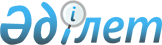 Об утверждении критериев оценки степени риска и форм проверочных листов в области промышленной безопасности
					
			Утративший силу
			
			
		
					Совместный приказ и.о. Министра по инвестициям и развитию Республики Казахстан от 26 июня 2015 года № 717 и Министра национальной экономики Республики Казахстан от 8 июля 2015 года № 509. Зарегистрирован в Министерстве юстиции Республики Казахстан 13 августа 2015 года № 11878. Утратил силу совместным приказом Министра по инвестициям и развитию Республики Казахстан от 15 декабря 2015 года № 1206 и Министра национальной экономики Республики Казахстан от 28 декабря 2015 года № 814      Сноска. Утратил силу совместным приказом Министра по инвестициям и развитию РК от 15.12.2015 № 1206 и Министра национальной экономики РК от 28.12.2015 № 814 (вводится в действие по истечении десяти календарных дней после дня его первого официального опубликования).      В соответствии с подпунктом 2) пункта 1 статьи 11, пунктом 2 статьи 13, пунктом 1 статьи 15 Закона Республики Казахстан от 6 января 2011 года «О государственном контроле и надзоре в Республике Казахстан» ПРИКАЗЫВАЕМ:



      1. Утвердить:

      1) критерии оценки степени риска в области промышленной безопасности согласно приложению 1 к настоящему совместному приказу;

      2) форму проверочного листа в области промышленной безопасности согласно приложению 2 к настоящему совместному приказу.



      2. Комитету индустриального развития и промышленной безопасности Министерства по инвестициям и развитию Республики Казахстан (Ержанову А.К.) обеспечить:

      1) государственную регистрацию настоящего совместного приказа в Министерстве юстиции Республики Казахстан;

      2) в течение десяти календарных дней после государственной регистрации настоящего совместного приказа в Министерстве юстиции Республики Казахстан, направление его копии на официальное опубликование в периодических печатных изданиях и информационно-правовой системе «Әділет»;

      3) размещение настоящего совместного приказа на интернет-ресурсе Министерства по инвестициям и развитию Республики Казахстан и на интранет-портале государственных органов;

      4) в течение десяти рабочих дней после государственной регистрации настоящего совместного приказа в Министерстве юстиции Республики Казахстан представление в Юридический департамент Министерства по инвестициям и развитию Республики Казахстан сведений об исполнении мероприятий, предусмотренных подпунктами 1), 2) и 3) пункта 2 настоящего совместного приказа.



      3. Контроль за исполнением настоящего совместного приказа возложить на курирующего вице-министра по инвестициям и развитию Республики Казахстан.



      4. Настоящий совместный приказ вводится в действие по истечении десяти календарных дней после дня его первого официального опубликования.      «СОГЛАСОВАН»

      Председатель Комитета по правовой

      статистике и специальным учетам

      Генеральной прокуратуры 

      Республики Казахстан

      _________________ С. Айтпаева

      11 июля 2015 год

Приложение 1             

к совместному приказу        

Исполняющего обязанности       

Министра по инвестициям и развитию  

Республики Казахстан          

от 26 июня 2015 года № 717       

и Министра национальной экономики  

Республики Казахстан          

от 8 июля 2015 года № 509         

Критерии оценки степени риска в области промышленной

безопасности 

1. Общие положения

      1. Настоящие критерии оценки степени риска, применяемые для особого порядка проведения проверок в области промышленной безопасности (далее - критерии), разработаны в соответствии с подпунктом 2) пункта 1 статьи 11 Закона Республики Казахстан от 6 января 2011 года «О государственном контроле и надзоре в Республике Казахстан».



      2. Критерии формируются посредством объективных и субъективных критериев.



      3. Под риском понимается вероятность причинения вреда в результате деятельности проверяемого субъекта жизни или здоровью человека, окружающей среде, законным интересам физических и юридических лиц, имущественным интересам государства с учетом степени тяжести его последствий. 

2. Объективные критерии оценки степени рисков

      4. Риски в области промышленной безопасности возникают в случае:

      1) не соблюдения опасными производственными объектами и организациями, эксплуатирующими опасные технические устройства, требований промышленной безопасности;

      2) не своевременности проведения технических освидетельствований производственных зданий, технологических сооружений и технических устройств опасных производственных объектов, опасных технических устройств;

      3) не готовности опасных производственных объектов и организаций, эксплуатирующих опасные технические устройства, к проведению работ по ликвидации и локализации аварий и их последствий.



      5. Объективные критерии разработаны в целях распределения проверяемых субъектов (объектов) по степеням риска (высокая и не отнесенная к высокой).



      6. К высокой степени риска относятся следующие проверяемые субъекты (объекты):

      1) объекты, в которых производятся, используются, перерабатываются, образуются, хранятся, транспортируются, уничтожаются опасные вещества (обладающие признаками, установленными подпунктом 1) статьи 70 Закона Республики Казахстан от 11 апреля 2014 года «О гражданской защите» (далее - Закон);

      2) объекты, в которых производятся расплавы черных, цветных, драгоценных металлов и сплавов на основе этих металлов (обладающие признаками, установленными подпунктом 2) статьи 70 Закона);

      3) объекты, в которых ведутся горные, геологоразведочные, буровые, взрывные работы, работы по добыче полезных ископаемых и переработке минерального сырья, работы в подземных условиях (обладающие признаками, установленными подпунктом 3) статьи 70 Закона);

      4) объекты, которыми эксплуатируются опасные технические устройства (обладающие признаками, установленными пунктом 2 статьи 71 Закона), отработавшие установленный заводом-изготовителем нормативный срок службы.



      7. К не отнесенной к высокой степени риска относятся следующие проверяемые субъекты (объекты):

      1) объекты, в которых ведутся добыча и переработка общераспространенных полезных ископаемых без проведения буровзрывных работ;

      2) объекты, в которых ведутся геологоразведочные работы, за исключением геологоразведки углеводородного сырья, без проведения буровзрывных работ;

      3) объекты, эксплуатирующие автозаправочные станции с общим объемом хранения нефтепродуктов до 200 тонн;

      4) объекты, которыми эксплуатируются опасные технические устройства (обладающие признаками, установленными пунктом 2 статьи 71 Закона), не отработавшие установленный заводом-изготовителем нормативный срок службы.



      8. В отношении проверяемых субъектов (объектов), отнесенных к высокой степени риска, применяются особый порядок проведения проверок на основании полугодовых графиков, внеплановые проверки и иные формы контроля и надзора.

      В отношении проверяемых субъектов (объектов), не отнесенных к высокой степени риска, проводятся внеплановые проверки и иные формы контроля и надзора.



      9. Периодичность проведения проверок, проводимых по особому порядку в отношении проверяемых субъектов (объектов) высокой степени риска, составляет один раз в год. 

3. Субъективные критерии оценки степени рисков

      10. Субъективные критерии разработаны в целях реализации принципа поощрения добросовестных проверяемых субъектов (объектов), в виде освобождения от особого порядка проведения проверок. 



      11. Субъективные критерии разработаны на основании требований промышленной безопасности перечисленных в проверочных листах, которые подразделены на три степени: грубые, значительные, незначительные.

      Распределение нарушений требований промышленной безопасности на грубые, значительные, незначительные степени приведено в приложении к настоящим критериям.



      12. При расчете показателя степени риска определяется удельный вес не выполненных требований промышленной безопасности.



      13. Одно невыполненное требование промышленной безопасности грубой степени приравнивается к показателю 100.

      В случае если нарушений требований промышленной безопасности грубой степени не выявлено, то для определения показателя степени риска рассчитывается суммарный показатель по нарушениям требований промышленной безопасности значительной и незначительной степеней.



      14. При определении показателя нарушений требований промышленной безопасности значительной степени применяется коэффициент 0,7 и данный показатель рассчитывается по следующей формуле:

      Рз = (Р2 х 100/Р1) х 0,7

      где:

      Рз – показатель нарушений требований промышленной безопасности значительной степени;

      Р1 – общее количество требований промышленной безопасности значительной степени, предъявленных к проверке проверяемому субъекту (объекту);

      Р2 – количество нарушенных требований промышленной безопасности значительной степени.



      15. При определении показателя нарушений требований промышленной безопасности незначительной степени применяется коэффициент 0,3 и данный показатель рассчитывается по следующей формуле:

      Рн = (Р2 х 100/Р1) х 0,3

      где:

      Рн – показатель нарушений требований промышленной безопасности незначительной степени;

      Р1 – общее количество требований промышленной безопасности незначительной степени, предъявленных к проверке проверяемому субъекту (объекту);

      Р2 – количество нарушенных требований промышленной безопасности незначительной степени.



      16. Общий показатель степени риска (Р) рассчитывается по шкале от 0 до 100 и определяется путем суммирования показателей по следующей формуле: 

      Р = Рз + Рн

      где:

      Р – общий показатель степени риска;

      Рз – показатель нарушений требований промышленной безопасности значительной степени;

      Рн – показатель нарушений требований промышленной безопасности незначительной степени.



      17. По общему показателю степени риска проверяемый субъект (объект) высокой степени риска:

      1) освобождается от особого порядка проведения проверок на основании полугодовых графиков на срок, установленный пунктом 9 настоящих критериев - при показателе степени риска от 0 до 60;

      2) не освобождается от особого порядка проведения проверок на основании полугодовых графиков - при показателе степени риска от 60 до 100.



      18. Освобожденный от следующего особого порядка проведения проверок проверяемый субъект (объект) с нарушениями требований промышленной безопасности получивший показатель степени риска до 60, по истечении сроков устранения нарушений проверяется во внеплановом порядке с целью контроля исполнения предписания об устранении выявленных нарушений.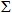 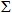 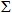 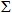 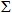 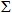 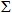 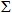 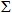 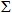 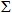 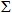 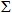 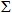 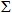 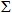 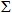 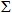 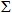 

Приложение               

к критериям оценки степени риска,  

применяемые для особого порядка   

проведения проверок в области    

промышленной безопасности      

          Распределение нарушений требований промышленной

  безопасности на грубые, значительные, незначительные степени

Приложение 2            

к совместному приказу        

Исполняющего обязанности       

Министра по инвестициям и развитию  

Республики Казахстан          

от 26 июня 2015 года № 717       

и Министра национальной экономики  

Республики Казахстан          

от 8 июля 2015 года № 509        Форма              

                      Проверочный лист

              в сфере государственного надзора

             в области промышленной безопасностиГосударственный орган, назначивший проверку_________________________

____________________________________________________________________

Акт о назначении проверки___________________________________________

                                           (№, дата)

Наименование проверяемого субъекта (объекта) _______________________

____________________________________________________________________

(ИИН), БИН проверяемого субъекта (объекта)__________________________

____________________________________________________________________

Адрес места нахождения _____________________________________________Должностное (ые) лицо (а)_________ _______ __________________________

         (должность) (подпись) (фамилия, имя, отчество (при наличии))

                        _________ ________ __________________________

      (должность) (подпись) (фамилия, имя, отчество (при наличии))

Руководитель 

проверяемого субъекта ______________________________________ ________

      (фамилия, имя, отчество (при наличии), должность) (подпись)
					© 2012. РГП на ПХВ «Институт законодательства и правовой информации Республики Казахстан» Министерства юстиции Республики Казахстан
				Исполняющий обязанности 

Министра по инвестициям и развитию

Республики Казахстан

_______________ А. РауМинистр 

национальной экономики

Республики Казахстан

_______________ Е. Досаев№

п/пНаименование требований промышленной безопасностиСтепень нарушенийРаздел 1. Требования для опасных производственных объектов (степень тяжести устанавливается при несоблюдении нижеперечисленных требований)Раздел 1. Требования для опасных производственных объектов (степень тяжести устанавливается при несоблюдении нижеперечисленных требований)Раздел 1. Требования для опасных производственных объектов (степень тяжести устанавливается при несоблюдении нижеперечисленных требований)1.Соблюдение условий применения технологий, технических устройств, материалов, допущенных к применению на территории Республики Казахстан (разрешение на применение технологий, технических устройств, материалов или информация о них на интернет-ресурсе уполномоченного органа в области промышленной безопасности)грубое2.Наличие нормативного акта о производственном контроле в области промышленной безопасности и условия его выполнения значительное3.Наличие результатов экспертизы обследования и диагностирования производственных зданий, технологических сооружений грубое4.Наличие отчетов по результатам технических освидетельствований технических устройств, применяемых на опасных производственных объектах, опасных технических устройств грубое5.Наличие результатов экспертизы технических устройств, отработавших нормативный срок службы грубое6.Наличие допуска к работе на опасных производственных объектах должностных лиц и работников, соответствующих установленным требованиям промышленной безопасности грубое7.Соблюдение мер по предотвращению проникновения на опасные производственные объекты посторонних лиц грубое8.Наличие результатов анализа причин возникновения аварий, инцидентов, осуществление плана мероприятий, направленных на предупреждение, и ликвидацию вредного воздействия опасных производственных факторов и их последствий значительное9.Наличие журнала учета аварий, инцидентовзначительное10.Наличие материалов расследования инцидентов, аварий значительное11.Соблюдение нормы по своевременному обновлению технических устройств, отработавших свой нормативный срок службы грубое12.Наличие утвержденной Декларации промышленной безопасности опасного производственного объекта и внесенных в декларацию изменений условий, влияющих на обеспечение промышленной безопасности, зарегистрированных уполномоченным органом в области промышленной безопасностизначительное13.Наличие укомплектованности штата работников опасного производственного объекта в соответствии с требованиями, установленными законодательством Республики Казахстан грубое14.Соблюдение требований по обеспечению подготовки, переподготовки и проверки знаний специалистов, работников в области промышленной безопасности (график обучения и проверки знаний, учебный план и программы обучения, экзаменационные билеты и (или) электронные программы тестирования; протоколы и удостоверения проверки знаний работников организации)грубое15.Наличие договора с профессиональными аварийно-спасательными службами (далее - ПАСС) на обслуживание в соответствии с законодательством Республики Казахстан или собственных ПАСС для обслуживания опасных производственных объектов грубое16.Наличие свидетельства на право ведения определенного вида или видов аварийно-спасательных работ в случае создания объектовой ПАСС значительное17.Поддержание в готовности объектовых ПАСС с обеспечением комплектации, необходимой техникой, оборудованием, средствами страховки и индивидуальной защиты для проведения аварийно-спасательных работгрубое18.Постановка на учет, снятие с учета в территориальном подразделении уполномоченного органа в области промышленной безопасности опасных производственных объектовзначительное19.Наличие уведомления и записи в паспорте опасного технического устройства о его постановке на учет, снятии с учета, выданного и произведенного территориальным подразделением уполномоченного органа в области промышленной безопасности значительное20.Наличие согласования проектной документации на строительство, расширение, реконструкцию, модернизацию, консервацию и ликвидацию опасного производственного объекта с главным государственным инспектором Республики Казахстан, области, города республиканского значения, столицы по государственному надзору в области промышленной безопасности или его заместителями грубое21.Наличие актов приемочных испытаний, технических освидетельствований, проводимых при вводе в эксплуатацию опасных производственных объектов, с участием государственного инспекторагрубое22.Наличие плана ликвидации аварий (далее - ПЛА)грубое23.Наличие резерва материальных ресурсов на проведение работ в соответствии с ПЛАгрубое24.Наличие систем мониторинга, связи и поддержки в постоянной готовности локальных систем оповещения в случае возникновения аварии, инцидента на опасных производственных объектах и обеспечения их устойчивого функционирования грубое25.Наличие планов и актов проведения учебных тревог и противоаварийных тренировок, обеспечение обучения работников действиям в случае аварии, инцидента на опасных производственных объектахзначительное26.Наличие аттестата на право проведения необходимых видов работ в области промышленной безопасностизначительное27.Наличие разрешения на постоянное применение взрывчатых веществ и изделий на их основе грубое28.Наличие разрешения на производство взрывных работ грубое29.Наличие документов о страховании гражданско-правовой ответственности владельцев опасных производственных объектов, подлежащих декларированию, наличие договора (полис, договор)незначительноеРаздел 2. Требования для опасных производственных объектов при геологоразведке, добыче и переработке уранаРаздел 2. Требования для опасных производственных объектов при геологоразведке, добыче и переработке уранаРаздел 2. Требования для опасных производственных объектов при геологоразведке, добыче и переработке урана30.Недопущение эксплуатации новых и реконструированных объектов, имеющих недоделки и отступления от проекта и требований грубое31.Наличие технологических регламентовгрубое32.Наличие соответствующих требованиям переходов и переездов через железнодорожные путинезначительное33.Осуществление нейтрализации и удаления разлитых жидкостей и просыпаных веществ (нефтепродукты, реагенты, технологические растворы) грубое34.Осуществление механизированной уборки (смыв водой или пневмоуборка) строительных конструкций, оборудования, рабочих площадок, лестниц, проходов и проездов. грубое35.Предотвращения скопления пыли, конденсата, вредных паров настенахи полах производственных зданий и помещений грубое36.Наличие уклона полов не менее 0,02, на основных проходах - не более 0,04 и служебных - не более 0,1грубое37.Наличие ограждений временно открытых монтажных проемов, люков, колодцев, приямков, лотков, каналов, камер и участков трубопроводов или освещения инвентарных щитов с вывешенными дорожными знаками в темное время сутокгрубое38.Наличие выхода наружу в заглубленных помещениях насосных станцийгрубое39.Наличие площадок для обслуживания емкостей и другого оборудованиягрубое40.Наличие двух эвакуационных выходов в помещении длиной более 18 метров, полы которых заглублены ниже уровня пола первого этажа более чем на 1,8 метрагрубое41.Наличие ограждения, перилами высотой не менее 1,1 метра, отстойников, прудков и открытых емкостных сооруженийгрубое42.Недопущение загромождения рабочих мест, проходов, выходов из помещений, доступов к противопожарному оборудованию, средствам пожаротушения и связигрубое43.Наличие в дверях для прохода людей и въездных воротах световой сигнализации и знаков безопасности, предупреждающей о работе крановгрубое44.Наличие молниезащитных устройств на зданиях и сооружениях, наличие результатов проверки их состояния грубое45.Наличие защиты от коррозии всех строительные конструкции зданий и сооружений, находящиеся под воздействием агрессивной средыгрубое46.Наличие приказа о назначении лиц, ответственных за исправное состояние и безопасную эксплуатацию зданий и сооруженийзначительное47.Соблюдение норм для захоронения и складирования не утилизируемых отходовгрубое48.Соблюдение технологического режима работы оборудования, выявление и устранение неисправностей в его работе. Наличие сменного журнала для фиксирования нарушений технической эксплуатациигрубое49.Наличие соответствующих номеров технологической схемы на технологическом оборудованиизначительное50.Наличие защитных устройств (кожухов) из антикоррозионного материала на сальниковых насосах, работающих на перекачке агрессивных жидкостей, фланцевых соединений трубопроводов, а также желобов при прокладке трубопроводов над местами прохода людейгрубое51.Осуществление гидравлического испытания на герметичность запорной арматуры и клапанов. грубое52.Наличие четкой маркировки и отличительной окраски на трубопроводах и запорной арматурегрубое53.Наличие приказа о назначении ответственного лица за исправное состояние и безопасную эксплуатацию оборудования, машин и механизмов, аппаратуры и контрольно-измерительных приборов грубое54.Недопущение применения неисправного оборудования, аппаратуры, инструмента и средств индивидуальной защиты, а также использования их не по назначениюгрубое55.Недопущение эксплуатации оборудования, механизмов и инструментов при нагрузках и давлениях, превышающих допустимые по паспортугрубое56.Наличие пломбы и клейма поверителя на контрольно-измерительных приборахзначительное57.Наличие на шкале манометра метки красного цвета, соответствующая максимальному рабочему давлению значительное58.Осуществление осмотра оборудования в соответствии с установленной периодичностью. Наличие журнала осмотра состояния оборудования. 

Наличие графика планово-предупредительных ремонтов. Наличие ремонтно-эксплуатационного журнала (РЭП) оборудования с результатами ремонтагрубое59.Наличие результатов экспертизы технических устройств, отработавших установленные сроки эксплуатациигрубое60.Наличие предупредительной сигнализации (звуковых и световых) при запуске механизмов, включении аппаратуры и приборовгрубое61.Наличие предупредительных знаков «Не включать - работают люди» при осмотре, ремонте и чистке оборудования и механизмов с включенным приводомгрубое62.Наличие технического паспорта оборудованиягрубое63.Наличие противопыльевого средства на оборудовании, в процессе работы которого образуется пыльгрубое64.Соблюдение мер безопасности при подключении буровых установок к линиям электропередачигрубое65.Недопущение прокладки кабелей по поверхности землигрубое66.Недопущение эксплуатации электрооборудования в случаях:

1) наличия неисправных защитных и блокировочных устройствах (защитного и рабочего заземления, нулевой, максимальнотоковой и защиты от тока перегрузки, блокировок);

2) нарушения изоляции, повреждении корпуса (электродвигателя, пускателя), выхода из строя контактов;

3) наличия на корпусах воспламеняющихся материалов;

4) самопроизвольном его включения и отключения;

5) отсутствия надежного ограждения выводов обмоток электродвигателей;

6) отсутствия надежного закрепления кабелей при их вводе в электроинструмент и другое переносное (передвижное) электрооборудование;

7) отсутствия надежного закрепления (к фундаментам, рамам и другим), если это предусмотрено конструкцией электрооборудованиягрубое67.Наличие круглосуточной связи объектов геологоразведочных работ с базойгрубое68.Осуществление радиационного контроля участка буровых работ, территорий, помещений, рабочих мест, определение содержания радионуклидов в буровом шламе. Наличие порядка проведения радиоэкологических исследований утвержденного техническим руководителемгрубое69.Наличие разработанных технологических регламентов при работе с химическими реагентамигрубое70.Наличие записи в сменном журнале (буровой, вахтенный, сдачи и приема смены машинистами подъемной установки и другие) и предупреждение, принимающего смену об имеющихся неисправностях оборудования, аппаратуры, инструмента, огражденийгрубое71.Наличие Проекта организации работ на сооружение скважин, утвержденные техническим руководителемгрубое72.Наличие схемы подъездных путейзначительное73.Наличие на буровой установке технических регламентов по видам работгрубое74.Недопущение расположения самоходных буровых установок на крутых склонах, с расстоянием от края ее основания до бровки склона более 3 метрагрубое75.Планирование и очищение строительных площадок до начала монтажа буровых установок грубое76.Недопущение строительно-монтажных работы на высоте при ветре силой 5 баллов и более, во время грозы, ливня и сильного снегопада, при гололедице и тумане с видимостью менее 100 метровгрубое77.Недопущение при монтаже буровых установок, вышек и мачт, использование неисправных деталей (частей) и узлов креплениягрубое78.Наличие двух выходов в буровой установке со сплошной обшивкой стен, расположенных на наиболее отдаленном расстоянии друг от друга, с открывающимися наружу дверями грубое79.Планирования пола здания ровным, без щелей значительное80.Соответствие высоты бурового здания габаритам применяемого оборудования, грубое81.Наличие в конструкции бурового здания люка для ведения спускоподъемных операцийгрубое82.Наличие приемного моста у буровых установок со стороны рабочего (основного) выхода грубое83.Укомплектованность генератором мощности, обеспечивающим питание бурового станка, средств механизации, вспомогательных устройств, освещения рабочих мест буровых установок с приводом от двигателя внутреннего сгораниягрубое84.Недопущение содержания окиси углерода внутри бурового здания более 0,02 миллиграмм на литр грубое85.Наличие искрогасителей и глушителей на выхлопных трубах двигателей и выведение их за пределы бурового зданиягрубое86.Наличие поддона для сбора масел двигателягрубое87.Исключение произвольных развенчиваний в конструкции болтовых соединений вышек (мачт) грубое88.Недопущение попадания и скопления влаги в коробчатых и трубчатых металлоконструкциях вышек (мачт)грубое89.Наличие растяжек из стального каната буровых вышек (мачт) высотой 14 метра и более грубое90.Установка растяжек в диаметральных плоскостях так, чтобы они не пересекали дорог, воздушных ЛЭП и переходных площадокгрубое91.Соответствие чисел растяжек, диаметр каната и места крепления к паспорту буровой установки и инструкции по эксплуатациигрубое92.Осуществление крепления через стяжные муфты к якорям, не менее чем тремя зажимами нижние концы растяжекгрубое93.Недопущение к применению для растяжек сращенных канатов грубое94.Наличие страховки от падения свечеприемника (свечеприемной дуги) при его поломке грубое95.Проведение специализированной организацией ремонта несущих элементов металлоконструкции вышек (мачт) с применением сваркигрубое96.Наличие на буровых насосах сливных линии для сброса промывочная жидкостьгрубое97.Наличие жестких креплений сливных линии и отсутствие резких перегибовгрубое98.Наличие на буровом насосе предохранительных клапанов грубое99.Недопущение к применению самодельных предохранительных клапановгрубое100.Наличие в напорном рукаве регулирующего устройства подвески, закрепленного на вышке (мачте)грубое101.Наличие копии сертификата изготовителя об испытании стальных канатов, применяемые в механизмах подъемника буровых установок. грубое102.Обеспечение длины талевого каната не менее трех витков на барабане лебедки при спускоподъемных операцияхгрубое103.Наличие специальных устройств для закрепления неподвижного конца талевого канатагрубое104.Наличие четко обозначенной надписи о грузоподъемности, предельной нагрузке на всех грузоподъемных приспособленияхгрубое105.Наличие глухой металлической серьги для кронблока (подвесного блока) при шкворневом соединении ног вышкигрубое106.Наличие результатов опрессовки в паспорте насосазначительное107.Недопущение использования автомашин для подъема и опускания вышек передвижных и стационарных буровых установок. Наличие страховочной оттяжки на поднимаемой (опускаемой) вышкегрубое108.Соблюдение мер по недопущению при подъеме и опускании буровой мачтыгрубое109.Осуществление закрепления колес буровых установок в процессе бурениягрубое110.Наличие исправных подъемных механизмов, предусмотренных конструкцией установки, для подъема (опускания) мачты в собранном виде. Наличие двух оттяжек, закрепленные к якорям (трактору) грубое111.Недопущение нахождение персонала на поднимаемых грузах или под нимигрубое112.Недопущение передвижения буровых установок при сильном тумане, дожде, снегопаде, в гололедицу, при ветре силой свыше 5 баллов (для блоков без вышки при ветре свыше 7 баллов)грубое113.Недопущение применения неисправных канатов для спускоподъемных операцийгрубое114.Недопущение соединения каната с применением сваркигрубое115.Недопущение во время спускоподъемных операций:

1) работать на лебедке с неисправными тормозами;

2) охлаждать трущиеся поверхности тормозных шкивов водой, глинистым раствором;

3) стоять в непосредственной, близости от спускаемых (поднимаемых) труб и элеватора;

4) спускать трубы с недовернутыми резьбовыми соединениями;

5) производить быстрый спуск на всех уступах и переходах в скважине;

6) держать на весу талевую систему под нагрузкой или без нее при помощи груза, наложенного на рукоятку тормоза, или путем заклинивания рукоятки;

7) проверять или чистить резьбовые соединения голыми руками;

8) применять элеваторы, крюки, вертлюжные серьги с неисправными запорными приспособлениями или без нихгрубое116.Недопущение пуска насосов при закрытых задвижках (вентилях)грубое117.Недопущение применения элеваторов с затворами, не имеющими фиксирующих устройствгрубое118.Недопущение во время работы буровых установок:

1) производить замер вращающейся ведущей трубы;

2) подниматься на рабочую площадку (капитанский мостик);

3) переключать скорости лебедки и вращателя, а также переключать вращение с лебедки на вращатель и обратно до полной их остановки;

4) заклинивать рукоятки управления машин и механизмов

5) работать на буровых станках со снятыми или неисправными ограждениями (шпинделя, низа ведущей трубы, барабана лебедки, передач привода);

6) оставлять свечи не заведенными за палец вышки (мачты);

7) поднимать бурильные, колонковые и обсадные трубы с приемного моста и спускать их при скорости движения элеватора, превышающей 1,5 метров в секунду;

8) перемещать в шпинделе бурильные трубы во время вращения шпинделя и при включенном рычаге подачи;

9) свинчивать и развинчивать трубы во время вращения шпинделягрубое119.Наличие на вышке или на мачте сигнализатора переподъема (противозатаскиватель)грубое120.Недопущение при извлечении керна из колонковой трубы:

1) поддерживать руками снизу колонковую трубу, находящуюся в подвешенном состоянии;

2) проверять рукой положение керна в подвешенной колонковой трубе;

3) извлекать керн встряхиванием колонковой трубы лебедкой станка, выдавливанием его из колонковой трубы при помощи насоса, нагреванием колонковой трубыгрубое121.Недопущение применения элеваторов с затворами, не имеющими фиксирующих защелок и автоматически открывающимися при расхаживании снаряда во время спуска его в скважинугрубое122.Недопущение:

1) в процессе спускоподъемных операций закрепления наголовников при спуске элеватора;

2) при случайных остановках бурового снаряда в скважине поправление, снятие и надевание элеватора и наголовника до установки снаряда на подкладную вилку или шарнирный хомутгрубое123.Наличие не менее 2 метров от центра скважины по горизонтали расположении кнопки управления труборазворотомгрубое124.Осуществление отключения автоматического выключателя электродвигателя труборазворота по окончанию работгрубое125.Соблюдение мер безопасности при работе с трубодержателемгрубое126.Недопущение при бурении станками с рычажной и дифференциальной подачами:

1) работать при отсутствии у станков предохранительных дуг от удара рычагом или без применения кремальерных вилок, а также без стопорных устройств для отключения рычага;

2) находиться вблизи станка в плоскости движения рычага подачи при расширении скважины, чистке ее от шлама и при проталкивании керна, выпавшего и расклинившегося в скважине, а также во время бурения;

3) наращивать рычаг подачи патрубком, не закрепленным на рычаге стержневым болтом, при спуске и подъеме бурильных труб вручную при бурении с расхаживанием труб;

4) производить какие – либо операции по закреплению или освобождению соединительного болта вертикальной и горизонтальной коробок до полного прекращения вращения шпинделя станка;

5) оставлять рычаг подачи включенным в тех случаях, когда это не требуется по условиям работы, и если нет уверенности, что снаряд стоит на забое;

6) работать, если обода, спицы, ступицы приводных шкивов, шестерней, фрикционных колец имеют трещины, раковины и другие повреждения;

7) поднимать бурильные трубы лебедкой через шпиндель станка при неотключенном рычаге подачи;

8) ставить подпорки под фиксатор кремальеры или привязывал» к рычагу подачи какие–либо грузы, кроме предусмотренных в комплекте к станку;

9) оставлять вертикальную коробку станка в откинутом положении без закрепления при вскрытии устья скважины;

10) оставлять балансир лебедки при бурении с разгрузкой незакрепленным страховым канатомгрубое127.Оборудование устья скважин исключающей возможность проникновения в буровую установку запыленного воздуха и аэрированной жидкостигрубое128.Наличие труб для отвода шлама и аэрированной жидкости грубое129.Недопущение выпуска загрязненного шламом воздуха непосредственно в атмосферу при расположении буровой установки в пределах населенных пунктов и в местах регулярного проведения каких–либо других работзначительное130.Наличие герметизирующего устройства при забуривании скважин (бурение подкондуктор) в сухих породах с продувкой воздухомгрубое131.Осуществление опрессовки воздухопровода на полуторное рабочее давлениегрубое132.Наличие установленных манометров, показывающие давление воздуха, вентиля, регулирующего подачу воздуха в скважину, и предохранительного клапана с отводом в безопасную сторону на воздухопроводах в пределах буровой установкигрубое133.Обеспеченнее установки манометра и вентиля, в местах удобных для наблюдения и управлениязначительное134.Недопущение при наличии избыточного давления воздуха в нагнетательной линии:

1) отвинчивать пробку в сальнике или открывать отверстие в смесителе для засыпки заклиночного материала;

2) наращивать буровой снаряд;

3) производить ремонт воздухопровода, арматуры, сальникагрубое135.Недопущение:

1) прекращения подачи воздуха путем перегибания шланга или завязывания его узлом;

2) отогревания замерзших шлангов на открытом огнегрубое136.Недопущение работ на буровой установке со снятым или неисправным ограждением ротора, шпинделя, низа ведущей трубы, барабана лебедки, передач привода и других защитных огражденийгрубое137.Наличие ограждений на всю длину ведущей трубы при бурении горизонтальных скважингрубое138.Недопущение:

1) оставление свечи, не заведенной за палец вышки (мачты);

2) подъем бурильных, колонковых и обсадных труб с приемного моста и спуск их на него при скорости движения элеватора, превышающей 1,5 метров в секунду;

3) перекрепление механических патронов шпинделя без полной остановки шпинделя, перекрепления рукоятки включения и выключения вращателя в нейтральное положениегрубое139.Наличие отводных крюков или пеньковых канатов для направления желонки и бурового снаряда при спуске в скважину, а также для удержания от раскачивания и оттаскивания в сторонугрубое140.Недопущение:

1) забуривать скважину без направляющего устройства для бурового снаряда;

2) поднимать и опускать буровой снаряд, а также закреплять забивную головку при включенном ударном механизме;

3) заменять долота навесу;

4) находиться в радиусе действия ключа и в направлении натянутого каната во время работы механизма свинчивания;

5) открывать руками клапан желонки;

6) направлять руками буровой снаряд и желонку при спуске их в скважину, а также удерживать от раскачивания и отводить их в сторону при подъеме;

7) оставлять буровой снаряд и желонку в подвешенном состоянии;

8) применять буровой снаряд, имеющий ослабленные резьбы;

9) оставлять открытым устье скважины, когда это не требуется по условиям работы;

10) оставлять неогражденным устье скважины, имеющее диаметр более 500 миллиметров;

11) подтягивать обсадные трубы и другие тяжести через мачту станка на расстояние выше 10 метров при отсутствии специальных направляющих роликов;

12) навинчивать и свинчивать обсадные грубы без закрепления нижней части колонны труб хомутами, а также использовать для удерживания колонны труб шарнирные и цепные ключи;

13) производить бурение при неисправном амортизаторе ролика рабочего канатагрубое141.Недопущение:

1) бурить шнеками, имеющими трещины и надрывы на трубе или на спирали шнека;

2) применять шнеки с изношенными соединительными элементами (хвостовиками, муфтами, пальцами), а также с неисправными фиксаторами пальцев, не обеспечивающими достаточной жесткости колонны;

3) удерживать вращатель навесу с помощью подъемной лебедки без дополнительного закрепления его в направляющих, а также находиться под поднятым вращателем;

4) очищать от шлама шнеки руками или какими–либо предметами во время вращения;

5) производить бурение с неогражденным шнекомгрубое142.Недопущение использования вибраторов, имеющие трещины в корпусах и деталяхгрубое143.Наличие надежно запирающихся устройств для соединения вибратора с крюком и элеватором подъемной системыгрубое144.Недопущение во время работы вибратора стоять в плоскости вращения его эксцентриков и соприкосновение кабеля с вибрирующими частямигрубое145.Недопущение превышений 60 оборотов в минуту частоты вращения инструмента при бурении вращательным способом грубое146.Недопущение в процессе спуска и подъема обсадных труб:

1) допускать свободное раскачивание секции колонны обсадных труб;

2) удерживать от раскачивания трубы непосредственно руками;

3) поднимать, опускать и подтаскивать трубы путем охвата их канатом;

4) затаскивать и выносить обсадные трубы массой более 50 килограмм без использования трубной тележкигрубое147.Недопущение при извлечении труб одновременная работа лебедкой и домкратомгрубое148.Соблюдение мер безопасности при тампонировании скважин, закреплению кондукторов и технических защитных колонн цементированием, гидроизоляция технических скважин под руководством бурового мастера (технолога по бурению, начальника бурового участка)грубое149.Осуществление опрессовки до начала работ, на полуторное расчетное максимальное давление, необходимое для нагнетания насосной установки (насосов, трубопроводов, шлангов, заливочных головок)грубое150.Недопущение использования насосов, не обеспечивающих максимальное рабочее (расчетное) давлениегрубое151.Соблюдение проработки ствола скважин шаблоном перед тампонированием скважиныгрубое152.Недопущение во время работы глиномешалки:

1) проталкивать глину и твердые добавки в люк мешалки лопатами и другими предметами;

2) отбор пробы промывочной жидкости при работающей глиномешалке.

3) выполнение работ, связанных с выделением пыли (глинопорошка) без противопыльных респираторов и предохранительных очков.

Соотвествие загрузки порошкообразных реагентов (сухие) перед загрузкой глиныгрубое153.Недопущение при ликвидации аварий, связанных с прихватом труб в скважине:

1) создавать нагрузки одновременно лебедкой станка и домкратом;

2) создавать нагрузки одновременно лебедкой станка и гидравликой (гидроцилиндрами);

3) работать с неисправным указателем веса (индикатором веса);

4) создавать нагрузки на вышку (мачту), превышающие допустимые по паспортугрубое154.Недопущение применение винтовых домкратов для ликвидации аварий, связанных с прихватом бурового снаряда, а также для извлечения обсадных трубгрубое155.Наличие шарнирных хомутов выше домкрата для страхования труб, при извлечении их с помощью домкратовгрубое156.Соблюдение безопасного расстояния (высота вышки плюс 10 метров) всего персонала не занятого в работах по натяжке труб лебедкой или домкратом, а также при их расхаживаниигрубое157.Недопущение развинчивания аварийных труб вручнуюгрубое158.Недопущение при использовании гидравлических домкратов:

1) удерживать талевой системой натянутые трубы при перестановке и выравнивании домкратов;

2) применять прокладки между головками домкрата, лафетом и хомутами;

3) класть на домкрат инструменты и другие предметы;

4) исправлять перекосы домкрата, находящегося под нагрузкой;

5) работать с неисправным манометром и при утечке масла из гидросистемы;

6) допускать выход штока поршня домкрата более чем на 3/4 его длины;

7) резко снижать давление путем быстрого отвинчивания выпускной пробки;

8) освобождать верхний зажимной хомут (лафет), сбивая его ударами падающего сверху грузагрубое159.Наличие инструкции по производству ликвидационного тампонажа для ликвидации скважин, утвержденного техническим руководителем организациигрубое160.Принятие мер при ликвидации скважин:

1) разобрать фундамент буровой установки;

2) засыпать все ямы и шурфы, оставшиеся после демонтажа буровой установки;

3) ликвидировать загрязнение почвы от горюче – смазочных материалов и выравнивать площадку, а на культурных землях провести рекультивациюгрубое161.Осуществление лицами, осуществляющими обращение с отходами, ведения регулярного учета (вид, количество, свойства) образовавшихся, собранных, перевезенных, утилизированных или размещенных отходов в процессе их деятельностигрубое162.Наличие мест для складирования отходов бурения (нерадиоактивного бурового шлама) - шламонакопителейзначительное163.Обеспечение проведения радиометрического контроля для исключения попадания в шламонакопители сверхнормативного радиоактивного шламагрубое164.Соответствие объема основного зумпфа для приема бурового шлама и водоглинистого (бурового) раствора, образуемого при проходке безрудного интервала скважин, не менее 20 кубических метров (в зависимости от глубины скважины)грубое165.Недопущение использование основного зумпфа для сброса буровых шламов из рудного горизонтазначительное166.Недопущение работ по обслуживанию геофизической аппаратуры и оборудования на открытом воздухе во время грозы, сильного дождя, пурги и других явлений. грубое167.Наличие в конструкции геофизической аппаратуры и оборудования, предусмотренной автоматической защиты от поражений электрическим токомгрубое168.Соблюдение мер безопасности площадки для размещения каротажной станциигрубое169.Наличие жестких креплений (хомутами, болтами) у устья скважин направляющего блока или наземного блок-баланса. Недопущение их крепление канатными скрутками или тяжелыми предметами. Недопущение использование подвесных блоков без предохранительного кожуха (скобы)грубое170.Обеспечение предупреждения обслуживающего персонала при включении тока в измерительную цепь для проверки исправности прибора на поверхностигрубое171.Наличие стояночного тормоза и упорного башмака каротажной станции (подъемник) грубое172.Обеспечение исправности тормозной системы, кабелеукладчика, защитных ограждений подъемника, надежность крепления лебедки к раме автомобиля перед началом работ на скважинегрубое173.Применение измерителя натяжения при работах на скважинах глубиной более 1500 метрагрубое174.Соответствие длины кабеля с расчетом из необходимости наличия на барабане лебедки подъемника не менее половины последнего ряда витков при спуске скважинного прибора на максимальную глубинузначительное175.Недопущение наличие «фонарей» на бронированном кабеле. Наличие сохранной брони кабеля грубое176.Наличие трех предупредительных меток на кабеле во избежание затаскивания скважинных приборов на блокзначительное177.Недопущение нахождение людей возле подъемника каротажной станции и устья скважины в радиусе равном расстоянию от подъемника каротажной станции до устья скважины при ликвидации прихвата скважинного снарядазначительное178.Осуществление транспортировки нейтронных источников в специальных транспортных или переносных контейнерахгрубое179.Обеспечение беспрепятственного спуска и подъема каротажных зондов и скважинных приборов при подготовке скважингрубое180.Осуществление замера величин сопротивления заземляющего провода от каротажной станции до места его присоединения к контуру заземления буровойперед проведением геофизических работ. значительное181.Недопущение креплении блок-баланса канатными укруткамигрубое182.Недопущение производства работ при неисправности датчиков глубин и натяжения или при их отсутствиигрубое183.Недопущение остановки скважинного снаряда за кабель вручную, в случае повреждения тормоза лебедкигрубое184.Недопущение во время спускоподъемных операций в скважине:

1) наклоняться над кабелем, переходить через него и под ним, а также браться руками за движущийся кабель. На барабан подъемника кабель должен направляться кабелеукладчиком;

2) производить поправку или установку меток, откусывать торчащие проволоки и заправлять их концы при движении кабеля;

3) очищать кабель вручную от грязи и бурового растворагрубое185.Осуществления измерения в скважинах при наличии на устье давления, через лубрикатор с самоуплотняющимся сальникомгрубое186.Осуществления проверки герметичности лубрикатора при спуске прибора в работающую скважинугрубое187.Осуществление крепления оттяжки лубрикатора при высоких дебитах и давлении газа, создающих вибрацию арматурзначительное188.Недопущение нахождения между лебедкой и устьем скважины при сильном натяжении кабеля, освобождаемого от прихватагрубое189.Недопущение при проведении перфорации и отборе грунтов с использованием переключающих устройств:

1) включать переключающее устройство до момента установки аппаратов в интервале прострела;

2) производить подъем или спуск прострелочных аппаратов, если на переключающее устройство подано напряжение;

3) производить проверку переключающей головки после подключения к ней заряженных аппаратовгрубое190.Недопущение производства работ с сейсмоприемниками и сейсмокосой в пределах опасной зоны без разрешения взрывникагрубое191.Наличие оборудованного транспортного средства для механизированной смотки - размотки сейсморазведочных кос, помимо моточных машингрубое192.Наличие предупредительных сигналов перед началом движения спецмашин и включением смоточных механизмовзначительное193.Наличие перегородки из небьющегося стекла рабочего места лебедчика смоточной машины от лебедочного отсеказначительное194.Наличие проверки сопротивления изоляции токонесущих частей электроразведочных станций выполняющихся не реже одного раза в полгодазначительное195.Наличие освещения рабочих мест при производстве опытов в темное время сутокзначительное196.Наличие свободного подхода к контрольно-измерительным приборам. Наличие оборудованных специальных площадок для снятия замеров; при высоте расположения площадки более 1 метра ограждения высотой 1,2 метра, оборудованные лестницей с периламизначительное197.Недопущение:

1) производить наблюдения в фонтанирующих скважинах до оборудования их устья;

2) находиться под трубой, отводящей воду из скважины;

3) стоять против водоотводящей трубы;

4) опускать в скважину секции фильтров, бурильные и обсадные трубы длиной более 0,8 высоты вышки или предельной высоты подъема кранагрубое198.Наличие двух манометров на насосной установке для нагнетания: на насосе и на заливочной головке тампонирующего устройствагрубое199.Соблюдение требований перед установкой тампонов в скважину:

1) проработать ствол скважины и проверить его шаблоном;

2) убедиться в надежности его распакеровки; 

3) убедиться в исправности соединений уодно и двухколонных тампонов;

4) у пневматических и гидравлических тампонов проверить исправность предохранительных клапанов, воздушных, водяных магистралей и изолирующих устройствгрубое200.Недопущение продавливания образовавшихся в трубопроводах «пробок» (засоров) с помощью насосовгрубое201.Недопущение при проведении полевых опытов по определению компрессионных и сдвиговых свойств горных пород:

1) нахождение людей в выработке во время загрузки платформы;

2) нахождение людей под грузовой платформой и рычагамигрубое202.Осуществление испытаний домкратов нагрузкой, превышающей рабочую на 25 процентов. значительное203.Недопущение при использовании гидравлических домкратов:

1) работать с неисправными домкратами, гидравлическими подушками, насосными агрегатами, маслопроводом и манометрами;

2) допускать выход штока поршня домкрата более чем на 75 процентов его длины;

3) резко снижать давление путем быстрого отвинчивания выпускной пробкизначительное204.Наличие на гидроустановке исправных манометров на насосе и на подушке или домкратахгрубое205.Обеспечение аварийным освещением пункта наблюдения и гидравлической установкизначительное206.Обеспечение укрепления установки в распор не менее чем двумя винтовыми домкратамизначительное207.Недопущение:

1) в процессе проведения опробований находиться над устьем скважины;

2) проведение опробования скважин при неисправности приборов, измерительной аппаратуры, утечках воздуха, а также при зависании клапана редуктора, аномальных показаниях указателя деформациигрубое208.Осуществление опрессовки на давление, превышающее максимальное рабочее давление на 50 процентов, оборудования и арматуры скважин, применяемых при откачке эрлифтом и нагнетанияхгрубое209.Наличие ограждения или соответствующих знаков безопасности на территории добычного комплексазначительное210.Расположение верхней части эксплуатационных колонн технологических скважин над дневной поверхностью не менее чем на 0,3 метразначительное211.Наличие номера технологических скважин на оголовникенезначительное212.Обеспечение подачи продуктивных растворов от оголовков откачных скважин эрлифтного раствороподъема через воздухоотделители, смонтированные на сборных трубопроводах, при насосном раствороподъемегрубое213.Недопущение образования у устьев скважин провальных воронокзначительное214.Наличие защиты от затопления насосных станции значительное215.Применение коррозионно-стойкого исполнения насосного оборудования, его обвязки, запорной и регулирующей арматурыгрубое216.Закрытие каналов и других углублений в полах съемными плитами или ограждение, перилами высотой 1,1 метра со средней рейкой и сплошной обшивкой понизу на высоту 0,15 метровзначительное217.Наличие аварийного освещения в производственных помещенияхзначительное218.Соответствие минимальной ширины проходов между неподвижными выступающими частями оборудования и электродвигателями значительное219.Наличие лица, ответственного за исправное состояние и безопасную эксплуатацию насосных станцийгрубое220.Наличие в помещениях насосных станций технологических схем значительное221.Недопущение регулирования производительности насосного агрегата задвижкой на всасывающем трубопроводегрубое222.Наличие специальных отстойников, для осветления технологических растворов и осаждения механических взвесейгрубое223.Наличие актов проведения освидетельствования технического состояния и замеров толщины стенок металлических отстойников грубое224.Наличие закрепления откосов и противофильтрационные мероприятия наземных заглубленных отстойников грубое225.Обеспечение строительной высоты отстойника не менее чем на 0,3 метра выше расчетного уровня растворовгрубое226.Наличие дна наземного заглубленного отстойника с продольным уклоном не менее 0,02 в направлении, обратном движению поступающих растворов для обеспечения возможности смыва осадкагрубое227.Наличие прочных металлических лестниц для спуска людей в отстойники при их ремонте, очистке и промывкегрубое228.Наличие сплошных ограждений-экранов из коррозионностойкого материала в смесительных устройствахгрубое229.Наличие площадок обслуживания расходных емкостей реагентов на узлах подкислениязначительное230.Наличие ответственного лиц за исправное состояние и безопасную эксплуатацию узлов подкислениягрубое231.Наличие в производственных помещениях и оперативных диспетчерских пунктах технологических схем узлов подкисления с трубопроводамизначительное232.Наличие на узлах подкисления запаса воды в объеме не менее 250 литров в емкости грубое233.Наличие самокомпенсации температурных напряжений и деформаций трубопроводов за счет поворота трассгрубое234.Наличие на технологических трубопроводах: цифрами - номера магистралей; стрелками - направления движения среды. Наличие на каждом трубопроводе не менее трех обозначений (у мест ответвления или на концах трубопровода и в середине). Наличие букв и цифрвыполненных печатным шрифтом, краской, ясно видимой на фоне цветной окраски трубопроводазначительное235.Соответствие пересечения технологическими трубопроводами проездов (дорог) под прямым углом к их оси. При невозможности пересечения под прямым углом допускается уменьшать угол до 45 градусовзначительное236.Соблюдение мер безопасности при пересечении проездов (дорог) неметаллическими (полиэтиленовыми или поливинилхлоридными) трубопроводами грубое237.Соблюдение мер безопасности при пересечении внутрирудничных проездов (дорог) грубое238.Недопущение соединения реагенто-, воздухо- и растворопроводов на пересечениях с дорогамигрубое239.Обеспечения величины снижения прокладывания реагенто - и растворопроводов не менее 2,5 величин прогиба трубопровода между опорами, но с уклоном не менее 0,002 процентагрубое240.Наличие дренажных устройств для слива реагентов и растворов при опорожнении трубопроводовгрубое241.Обеспечение расстояние от ближайшего поперечного шва до закругления не менее одного наружного диаметра трубы, но не менее 100 миллиметрагрубое242.Недопущение расположения сварных стыков ближе 200 миллиметра от опор трубопроводовгрубое243.Обеспеченнее присоединения металлической запорной арматуры к трубопроводам из полиэтиленовых или поливинилхлоридовых труб с помощью нержавстальных вставок или специальных фасонных отводов из полиэтилена или поливинилхлоридагрубое244.Наличие лица, ответственного за исправное состояние и безопасную эксплуатацию трубопроводовгрубое245.Наличие в производственных помещениях схем трубопроводовзначительное246.Недопущение:

1) устранения обнаруженных дефектов, а также подтягивание болтовых соединений на трубопроводах находящихся под давлением;

2) снятия арматуры с трубопроводов при наличии в ней рабочей среды;

3) использования арматуры в качестве опоры для трубопроводов;

4) применения арматуры вместо заглушек грубое247.Осуществление ликвидации нарушений герметичности и целостности эксплуатационных обсадных колонн технологических скважин и затрубной циркуляции технологических растворов грубое248.Недопущение при прокачке технологических скважин сброса песчано-водяной пульпы на дневную поверхность. Наличие специальной емкости для сбора пульпыгрубое249.Наличие специальных цистерн, гуммированных или пластмассовых емкостей, стеклянных бутылей для доставки жидких декольматирующих реагентов к обрабатываемым скважинам значительное250.Обеспечение защиты от воды и влаги порошкообразных реагентовгрубое251.Обеспечение лиц, занимающихся реагентной обработкой, защитной спецодеждой и обувью, резиновыми перчатками, очками и средствами защиты органов дыханиягрубое252.Наличие знаков безопасности, запрещающие подход к скважинево время реагентной обработки значительное253.Недопущение закачивания реагентов при ветре 12 метров в секунду и более, при тумане и в темное время сутокгрубое254.Наличие на скважине при работе с растворами кислот:

1) 3 процента раствора двууглекислой соды в объеме не менее 1 литра;

2) разбавленного раствора борной кислоты в объеме 0,5 литра;

3) порошкообразной соды в количестве 0,5 килограмм;

4) раствораинокаина (оксибупрокаин) 0,4 процента концентрации в объеме 5 миллилитров или раствораалкаина (проксиметакаин) 0,5 концентрации в объеме 15 миллилитров;

5) ваты или ватных тампонов.

6) воды в количестве не менее 250 литровгрубое255.Недопущение превышения уровней вредных веществ в воздухе рабочей зоны выше величин, установленных ПДК. Наличие графиков периодичности отбора проб грубое256.Наличие паспорта штабеля добычигрубое257.Наличие гидроизоляционного основания у штабеля грубое258.Наличие рва глубиной не менее 0,5 метра и обваловки высотой не менее 0,7 метра, по периметру штабеля добычи грубое259.Недопущение размещения штабелей кучного выщелачивания на косогорах и вблизи естественных водоемовгрубое260.Наличие на территории участка добычи ограждений с соответствующими знаками безопасностигрубое261.Соответствие размеров призмы обрушения установленной работниками маркшейдерской службой. Обеспечение поперечного уклона не менее 30 процентов направленный от бровки откоса в глубину штабеля. Наличие предохранительной стенки (вал) высотой не менее 0,7 метра для автомобилей грузоподъемностью до 10 тонн и не менее 1 метра для автомашин грузоподъемностью свыше 10 тоннгрубое262.Наличие на штабелях предупредительных надписей грубое263.Недопущение:

1) движения автомобиля с поднятым кузовом, ремонт и разгрузка под линиями электропередач;

2) переезжать через кабели, проложенные по почве, без специальных предохранительных укрытий;

3) оставлять автомобиль на уклонах и подъемахгрубое264.Наличие специальных устройств для контроля технического состояния технологических трубопроводов подземной прокладкигрубое265.Обеспечение самокомпенсациитемпературных напряжений трубопроводов значительное266.Наличие надписи на технологических трубопроводах значительное267.Наличие телефонной или другой мобильной связи с диспетчером организации всех рабочих мест на участке добычигрубое268.Соответствие технологическому регламенту технологического процессагрубое269.Наличие ограждений и исключение возможности ветрового разноса щелочных и кислотных растворов грубое270.Осуществление контроля за приемом продуктивных растворов в сорбционные колонны по показаниям расходомеровгрубое271.Наличие на перерабатывающем комплексе оборудованный контрольно-пропускного пункта и при необходимости поста радиационного контролягрубое272.Наличие технического паспорта на каждое здание и сооружение перерабатывающего комплекса и технического журналагрубое273.Недопущение переделок строительных конструкций и пробивки отверстий (проемов) в них без предварительных расчетовгрубое274.Наличие в зданиях (помещениях) перерабатывающего комплекса:

1) планов размещения оборудования с указанием основных и запасных выходов и маршрутов движения персонала при эвакуации;

2) аншлагов, с указанием на них мест расположения медицинских аптечек, пунктов оказания самопомощи, средств связи;

3) планов перекрытий с указанием на них ремонтных площадок и допустимых на них нагрузокгрубое275.Наличие в помещениях четко обозначенных границ (периметр) ремонтных площадокзначительное276.Обеспечение очистки воздуха перед выбросом в атмосферугрубое277.Проведение испытаний на эффективность вентиляционных установок после окончания монтажагрубое278.Наличие лица ответственного за исправное состояние и безопасную эксплуатацию вентиляционных установокгрубое279.Наличие паспортов, ремонтных карт и журналов эксплуатации на вентиляционные установки грубое280.Обеспечение непрерывной работы приточно-вытяжных вентиляционных установок при работе технологического оборудования грубое281.Недопущение эксплуатации технологического оборудования, работа которого сопровождается выделением опасных и вредных веществ, при неисправных системах вентиляциигрубое282.Обеспечение включения и отключения вентиляционной системы до пуска технологического оборудования, и после его остановки с выдержкой времени, соответственногрубое283.Осуществление непрерывного контроля за состоянием воздушной среды с помощью автоматических газоанализаторов с устройством световой и звуковой сигнализации и одновременным включением аварийной вентиляции в помещениях, в которых осуществляется производство, хранение или возможно появление взрывоопасных, а также вредных веществ 1 класса опасности.

Устройство во взрывозащитном исполнении вентиляционных установок во взрывопожароопасных помещенияхгрубое284.Недопущение закрытия вентиляционных задвижек и шиберов, приточных и вытяжных отверстий (каналов)грубое285.Наличие в вентиляционных установках приспособлений (лючки, штуцера) для контроля и измерения скорости, давления и температуры воздуха в воздуховодах и устройств для регулирования объемов перемещаемого воздухазначительное286.Наличие заземление всех металлических воздуховодов и оборудований вентиляционных систем (приточных и вытяжных) согласно требованиям соответствующих правилгрубое287.Обеспечение герметичности воздуховодов систем вентиляции, мест соединений их участков друг с другом и с вентиляторамигрубое288.Обеспечение устройства воздухозабора для приточных систем вентиляции исключающей попадание опасных и вредных веществ во всех режимах работы производствагрубое289.Осуществление отбора проб воздуха на определение содержания в нем пыли или газов, а также проверка температуры, влажности и скорости движения воздуха на рабочих местах грубое290.Наличие в производственных помещениях перерабатывающего комплекса, где возможны воспламенение одежды или химические ожоги, аварийных душев, ванн с водой и раковины самопомощигрубое291.Недопущение устройства аварийных душев в производственных помещениях, где могут применяться вещества, разлагающиеся с взрывом при контакте с водой (щелочные металлы и тому подобное)грубое292.Наличие чистой воды и нейтрализующего раствора для смыва и нейтрализации обожженных участков кожи при ремонтах кислото- и щелочепроводов, удаленных места производства работ грубое293.Недопущение сброса взрывоопасных, токсичных и едких жидкостей в общерудничную канализациюгрубое294.Недопущение сброса стоков в сеть канализации без предварительной очистки, за исключением случаев, когда сеть предназначена для приема таких стоковгрубое295.Обеспечение надежных креплений и удобства обслуживания светильников рабочего и аварийного освещениязначительное296.Наличие оборудованных отражателей светильников общего и местного освещения. Наличие установленных светильников во взрывозащитном исполнении во взрывопожароопасных помещенияхгрубое297.Обеспечение напряжения светильников не выше 42 Вольт для переносного электрического освещения, при работе внутри металлических емкостей напряжение в осветительной сети не выше 12 Вольт, в местах, где в воздухе могут содержаться взрывоопасные газы, пары и пыль, для переносного освещения применение светильников во взрывозащищенном исполнении напряжением не выше 12 Вольтгрубое298.Наличие графика очистки стекол окон и фонарей от пыли и грязинезначительное299.Недопущение загромождение световых проемов помещений материалами, изделиями, инструментом и другими предметамизначительное300.Обеспечение дистанционного и автоматического управление со щитов и пультов из операторских и диспетчерских помещений, удаленных от агрегатов и механизмовгрубое301.Недопущение размещения внутри помещений пультов управления приборов и аппаратов, длительно выделяющих тепло грубое302.Наличие световой и звуковой сигнализации для извещения о пуске и остановке обслуживаемых агрегатов и о случаях нарушения их нормального режима работыгрубое303.Обеспечение устройств управления несовместимыми операциями сблокироваными так, чтобы предотвращалась возможность их одновременного включения. Наличие фиксаторов движения рычагов и рукояток управления исключающими самопроизвольное или случайное их включениегрубое304.Недопущение расположения фланцевых соединений трубопроводов, транспортирующих опасные и едкие вещества над дверными проемами и основными проходами внутри цеховгрубое305.Недопущение использования действующих трубопроводов для крепления блоков, подмостей, лестниц и других предметовгрубое306.Наличие на всех заглушках нумерации и указание давления на которое рассчитаны заглушки. Наличие расчетов на давлениегрубое307.Наличие защитных сеток и при необходимости подсветки на смотровых стеклах для наблюдения за циркуляцией жидкости в аппаратах и трубопроводахзначительное308.Осуществление, регулирования, испытаний на стенде предохранительных клапанов перед пуском их в эксплуатацию. Наличие соответствующей записи в журнале испытаний предохранительных клапановзначительное309.Осуществление проверки на стенде запорной арматуры перед запуском ее в эксплуатацию. Наличие соответствующей записи в журнале испытаний запорной арматурыгрубое310.Наличие во всех кранах обозначения положения пробки крана. Наличие обозначений положений заслонок и шиберов. Наличие указателей крайних положений на автоматических отсекателяхгрубое311.Недопущение использования регулирующих клапанов в качестве запорной арматурыгрубое312.Обеспечение расположения контрольно-измерительных приборов в местах, доступных и безопасных для снятия показаний, проверки или замены приборовзначительное313.Обеспечение подачи к пневматическим средствам измерения и автоматизации осушенного и очищенного сжатого воздуха или азотагрубое314.Наличие в автоматизации технологических процессов аварийной, предупредительной и технологической сигнализации и блокировки, а также защитных мероприятий при достижении предельно допустимых значений технологических параметров и аварийном отключении технологического оборудованиягрубое315.Наличие бесперебойного питания электроэнергией, установок автоматизации технологических процессовгрубое316.Наличие в каждом агрегате, работающий в режиме автоматического или дистанционного включения и отключения, светового табло, сигнализирующего о возможности его дистанционного, автоматического включениягрубое317.Наличие нанесенных стрелок, указывающие направление вращения на маховиках, шкивах и кожухахзначительное318.Наличие на всех производствах и на постоянных рабочих местах перерабатывающего комплекса исправной телефонной и, при необходимости, громкоговорящей связьюгрубое319.Наличие на перерабатывающем комплексе проектной и технологической документации, аппаратурно-технологической схемы перерабатывающего комплекса, схемы размещения оборудования, спецификация основного оборудования и насосного паркагрубое320.Осуществление технологического процесса в соответствии с разработанными и утвержденными в установленном порядке:

1) технологическим регламентом;

2) технологической схемой с материальным балансом расхода химических реагентовгрубое321.Наличие местных отсосов и обеспечение герметичности технологического оборудования, аппаратов и трубопроводов, предназначенных для работы с реагентами, выделяющими взрывопожароопасные и вредные пары и газыгрубое322.Осуществление очистки перед выбросом их в атмосферу от вредных примесей или возвращение в процесс технологических выделений газов и паровгрубое323.Соответствие расположения растворных баков, а также связанные с ними коммуникации таким образом, чтобы в случае необходимости можно было полностью удалить содержащиеся в них реагенты в аварийные емкости, которые должны быть предусмотрены в помещениях для приготовления реагентовгрубое324.Осуществление подачи жидких реагентов и растворов реагентов в промежуточные бачки и питатели, с помощью насосов. Осуществление переноса небольших количеств реагентов только в специальных закрытых сосудахгрубое325.Осуществление дозировки компонентов растворов и их смешивание автоматизированными способами, исключающими бурную реакцию с выделением газов и выбросами смесейгрубое326.Наличие свободного пространства не менее 0,3 метра при наполнении растворами реакторагрубое327.Наличие механизации всех видов основных и вспомогательных операций по подготовке, растворению и транспортированию реагентовгрубое328.Наличие четкой надписи с наименованием реагента, снабжение переливными трубами и уровнемерами баков для реагентовзначительное329.Обеспечение плотного закрытия и крепления крышек реактора при работезначительное330.Обеспечение автоматизации операций контроля и управления процессами сорбции, десорбции и регенерациигрубое331.Осуществление закрытия наглухо смотровых окон и крышек колонн при передвижках смолы по колоннамзначительное332.Недопущение транспортировки растворов вместе со смолойзначительное333.Недопущение подтяжки секторов при работе барабанных и дисковых вакуум-фильтровзначительное334.Обеспечение фильтрующих аппаратов, специальными лопатами для очистки рам и полотен от кекане значительное335.Недопущение исправление рам, плит и фильтровальных салфеток во время работы зажимного устройства фильтр-прессагрубое336.Осуществление продувки сжатым воздухом фильтр-пресса перед разгрузкой от кека до максимального удаления жидкостигрубое337.Осуществление прикрытия тканью (полиэтиленовой пленкой) фильтр-пресса во избежание разбрызгивания раствора при продувкезначительное338.Осуществление работ по разборке фильтр-пресса не менее двумя работникамизначительное339.Наличие ограждений для защиты обслуживающего персонала от брызг, при наличии на барабанных фильтрах устройства для смыва осадказначительное340.Наличие стационарных площадок для удобства смыва осадка на листовых фильтрах с выдвижными рамамине значительное341.Недопущение восстановление обрыва стягивающей проволоки барабана вакуум-фильтра на ходугрубое342.Обеспечения непрерывной работы вытяжной вентиляции при работе фильтрующих аппаратов с выделениями вредных веществ и газовгрубое343.Отключение подачи электроэнергии к электроприемникам с разборкой электросхемы перед осмотром, ремонтом и чисткой технологического оборудования. Наличие вывешенных предупреждающих плакатов на пусковых устройствахгрубое344.Принятие обязательных мер по исключению загрязнений почвы, подземных вод и атмосферного воздуха при обустройстве склада реагентовгрубое345.Наличие инструкции регламентирующей порядок выполнения технологических операций по хранению и перемещению опасных и вредных веществ, заполнению и опорожнению передвижных и стационарных резервуаров значительное346.Использование стационарных и передвижных резервуаров (сосудов) и сливо-наливных устройств только для тех продуктов, для которых они предназначены. Недопущение совместного хранения в одном складском помещении химически взаимно активных реагентов или посторонних материаловгрубое347.Недопущение использования железнодорожных цистерн, находящихся на железнодорожных путях, в качестве стационарных, складских (расходных) емкостейгрубое348.Наличие оборудованных упоров на тупиковых эстакадах значительное349.Наличие приемных емкостей для опасных и вредных жидких веществ, с объемом, превышающим объем транспортных емкостейгрубое350.Осуществление закупорки и отдельного хранения на специально отведенной площадке опорожненной тары из-под легко воспламеняющихся жидкостей, а также ядовитых веществгрубое351.Расположение элементов жесткости поверх крышек резервуаров и сборников для агрессивных жидкостейгрубое352.Наличие средства контроля и управления процесса на резервуарах-хранилищах и сливо-наливных пунктах. Наличие специальных площадок, прикрепленные к корпусу резервуара или к конструкциям жесткости крышек, предназначенных для обслуживания приводов мешалок и погружных насосов, расположенных на крышках емкостей и сборников с агрессивными жидкостямигрубое353.Соблюдение мер для защиты от атмосферного и статического электричества при проведении сливо-наливных операцийгрубое354.Недопущение устройства складов в лабораторных и производственных корпусахгрубое355.Осуществление отделки стен, полов и потолков помещений складов, стойкой к химическим воздействиям и удобной для мытьязначительное356.Наличие в каждом помещении приямка для нейтрализации сточных жидкостейгрубое357.Обеспечение склада кислот и химических реактивов соответствующими средствами защитыгрубое358.Наличие на емкостях и резервуарах нанесенных надписей, указывающую номер технологической позиции, наименование хранимого вещества, номер по списку Организации объединенных наций (далее ООН), а также присвоенный инвентарный номерзначительное359.Обеспечение установки резервуаров для кислот выше планировочной отметки на фундаментах, высота и конструкция которых должны обеспечивать возможность осмотра и ремонта всей поверхности резервуаров, включая и днищегрубое360.Обеспечение расположения резервуарного парка склада в поддоне, изготовленном из водо-кислотостойких строительных материалов и имеющем лоток в полу и бортикигрубое361.Обеспечение свободного объема поддона равным не менее одной трети емкости склада, но не менее емкости одного наибольшего резервуарагрубое362.Расположение поддона заглубленной ниже планировочной отметки на 0,5 метра и наличие бортиков высотой не менее 0,15 метрагрубое363.Обустройство уклонов пола поддона к сборному лоткугрубое364.Наличие приямка, надежно защищенного кислотостойким материалом не менее 1 кубического метрагрубое365.Обеспечение перекачки кислоты из приямка в резервуар с помощью насоса через приемный клапан, установленном на всасывающем трубопроводегрубое366.Наличие в приямке установленного штуцера с запорным устройством для выпуска кислых стоков в наружную сеть кислой канализациигрубое367.Наличие в конструкции резервуаров кислот устройств (дыхательных клапанов)грубое368.Осуществление нейтрализации или утилизации улавливаемых паров и газовгрубое369.Наличие на резервуарах кислот переливных трубгрубое370.Наличие снаружи по периметру резервуаров площадок со стационарными лестницамигрубое371.Наличие на всех опасных местах, где осуществляются работы с кислотой, кранов и фонтанчиков для промывки лиц и рук, а также емкостей с проточной водой и душигрубое372.Оснащение резервуаров для хранения кислоты двумя независимыми системами измерения и контроля уровня кислот и щелочей с автоматическим включением звукового и светового сигналов в помещении управления грубое373.Наличие двойной запорной арматуры на сливных и заливочных линиях резервуаров кислотыгрубое374.Наличие на резервуарах специальных устройств для периодического освобождения их от накопившегося осадкагрубое375.Наличие незаполненного пространства не менее 0,15 метра по высоте при заполнении резервуара кислотойгрубое376.Обеспечение расстояний от резервуаров склада аммиачной воды второй группы до насосной склада и железнодорожного сливо-наливного устройства не менее 10 и 15 метровгрубое377.Обеспечение расстояний между наземными вертикальными резервуарами аммиачной воды со стационарными крышами, располагаемыми группой, равной 0,75 диаметра резервуарагрубое378.Наличие ограждений склада аммиачной воды сплошным земляным валом (стеной)грубое379.Наличие седловидных опор, с шириной не менее 300 миллиметров, с центральным углом охвата – 90 градусов при наземной установке горизонтальных резервуаровгрубое380.Наличие в горизонтальных резервуарах кольца жесткости из угловой стали. Усиление связями в форме треугольника резервуаров емкостью 50 кубических метров, 75 кубических метров и 100 кубических метровгрубое381.Обустройство оснований наземных вертикальных резервуаров железобетонными плитами по бетонной подготовке на песчаной подушкегрубое382.Оборудование вертикальных резервуаров аммиачной воды:

1) индивидуальными площадками с перилами и стационарными лестницами для безопасного обслуживания или общими площадками для нескольких резервуаров не менее чем с двумя лестницами с двусторонними перилами;

2) приемо-раздаточными патрубками для присоединения приемных или раздаточных трубопроводов;

3) световыми люками для проветривания резервуара перед его зачисткой или ремонтом;

4) люками-лазами для входа обслуживающего персонала для зачистки или ремонта;

5) дыхательными клапанами для автоматической стабилизации давления паров в газовом пространстве;

6) гидравлическими предохранительными клапанами для стабилизации давления паров в газовом пространстве в случае отказа в работе дыхательного клапана;

7) огневыми предохранителями для предохранения газового пространства от проникновения в него пламени через дыхательный или предохранительный клапаны;

8) указателями уровня для оперативного учета количества аммиачной водыгрубое383.Наличие на горизонтальных резервуарах площадок обслуживания с лестницами и перилами, патрубками для приема и раздачи, оборудование дыхательными клапанамигрубое384.Недопущение устройство в здании склада подвалов, каналов, приямков, углублений в полу, а также лазов и других, не просматриваемых участков. Наличие на складах аммиачной селитры искусственной вентиляций и воздушного отоплениягрубое385.Недопущение установки калориферов с трубными распределительными коммуникациямигрубое386.Наличие сплошных покрытий из материалов устойчивых к воздействию аммиачной селитры, с уклоном для стока атмосферных вод на прилегающей к складу и погрузочным площадкам территориизначительное387.Недопущение превышений температуры упакованной аммиачной селитры выше 50 градусов Цельсия. Недопущение наличия рассыпанной селитры, поврежденных мешков, обрывков бумаги и тому подобного в складах аммиачной селитрыгрубое388.Осуществление не реже одного раза в год, наряду с регулярной текущей уборкой помещений склада аммиачной селитры, полного опорожнения с последующей тщательной очисткой пола от налипшей селитры всего склада значительное 389.Недопущение хранения в одном складском помещении совместно с аммиачной селитрой других продуктов и материаловгрубое390.Недопущение хранения в складских помещениях аммиачной селитры сметок (загрязненной аммиачной селитры)значительное391.Соблюдение расстояний между штабелями аммиачной селитры (в мешках) для проезда транспортно-погрузочных машин не менее 1,5 метра, проходов - шириной 1,0 метра, центральных проездов шириной 3,0 метрагрубое392.Недопущение на подъездных путях у склада аммиачной селитры стоянки авто и железнодорожных цистерн с кислотамигрубое393.Недопущение превышения мкости складов более 1500 тоннгрубое394.Соблюдение температур упакованных гидрокарбонатов не выше 55 градусов Цельсиягрубое395.Недопущение хранение сильнодействующих ядовитых веществ под навесами, под открытым небом, а также в сырых помещениях и подвалахгрубое396.Обеспечение изолированности бытовых помещений от помещений для хранения и расфасовки (розлива) сильнодействующих ядовитых веществ, наличие самостоятельного входа через отдельный тамбур, размещаемые в габаритах складских зданийгрубое397.Наличие в помещениях для хранения сильнодействующих ядовитых веществ, постоянно действующей естественной приточно-вытяжной вентиляции и механической вытяжной вентиляции на случай авариигрубое398.Обеспечение включения вентиляционных установок за 15 минут до входа в расходный складгрубое399.Наличие сигнализации на вентиляционных установках: световой - во время работы и звуковой - на случай непредвиденного прекращения работыгрубое400.Обеспечение очистки перед выбросом в атмосферу хвостовых газов (абгазы) выделяющихся при передавливании сжатым воздухом сжиженных сильнодействующих ядовитых веществ, а также воздуха, удаляемого из складских помещений местными механическими вытяжными установками (отсосами) и системой аварийной вентиляциигрубое401.Осуществление непрерывного контроля за состоянием воздушной среды с помощью автоматических газоанализаторов с устройством световой и звуковой сигнализации и одновременным включением аварийной вентиляции, срабатывающей при приближении их к предельно-допустимой концентрации в воздухе в помещениях для хранения, расфасовки и розлива сильнодействующих ядовитых веществгрубое402.Наличие на всех базисных и расходных складах сильнодействующих ядовитых веществ, средств для обезвреживания ядов, средств индивидуальной защиты, аптечки для оказания первой помощи и средствами связигрубое403.Недопущение работ с сильнодействующими ядовитыми веществами без спецодежды, в неисправной спецодежде и в поврежденных защитных приспособленияхзначительное404.Недопущение перемещений в другие места ремонтируемого оборудования без предварительного обезвреживаниязначительное405.Осуществление по окончанию работ обезвреживания и мытья всех инструментов и приспособлений, загрязненных сильнодействующими ядовитыми веществами, применявшимися при разборке, чистке и ремонте оборудованиязначительное406.Применение осветительной арматуры во взрывобезопасном исполнении в помещениях лабораторий, где производятся работы с горючими жидкостями, горючей пылью и газами, образующими с воздухом взрывоопасные смесигрубое407.Недопущение проведения лабораторных работ, при которых выделяются вредные вещества, газы и пары, в случае неисправности вентиляционной системы в вытяжных шкафахгрубое408.Обеспечение изоляции комнат, предназначенных для работ с опасными веществами, от остальных помещений лаборатории. Наличие отдельного входа и вытяжных шкафов, не связанных с вентиляцией других помещенийгрубое409.Наличие в вентиляции лабораторных помещений приточно-вытяжной вентиляции с механическим побуждением, оборудованной вентиляционными устройствами для отсоса воздуха только из вытяжных шкафовгрубое410.Выполнение из химически стойких материалов и наличие антикоррозийного покрытия вентиляционных устройств в лабораторных помещениях, где проводятся работы с химически агрессивными веществамигрубое411.Наличие верхних и нижних отсосов в вытяжных шкафахгрубое412.Наличие несгораемого покрытия и искронеобразующих материалов в покрытии рабочих столов и вытяжных шкафов, предназначенных для работы с пожаро- и взрывоопасными веществамигрубое413.Соответствие светильников в вытяжном шкафу по своему исполнению категории и группе взрывоопасных смесей, которые могут там образовыватьсягрубое414.Обеспечение расположения газовых и водяных кранов на рабочих столах и в шкафах у их передних бортов (краев) и установление их так, чтобы исключалась возможность случайного открытия кранагрубое415.Наличие на всех газовых и воздушных отключающих устройствах надписей «Газ», «Воздух»грубое416.Обеспечение отключения неиспользуемого газопровода с установкой заглушек и пломб на закрытых кранахгрубое417.Наличие в зданиях, где расположены лаборатории, в которых ведутся работы с вредными веществами, проникающими через кожу и действующими на кожу и слизистые оболочки, душей и фонтанчиков с автоматическим их включением грубое418.Соблюдение условий хранении стеклянных бутылей с кислотами и щелочами в прочных деревянных обрешетках или на металлических поддонахзначительное419.Обеспечения хранения в лабораториях концентрированных кислот в склянках объемом не более 1 литра на противняхгрубое420.Недопущение хранения щелочей и концентрированных кислот в тонкостенной стеклянной посудегрубое421.Соблюдение условий хранений щелочных металлов в обезвоженном керосине или маслах без доступа воздуха, в толстостенной, тщательно закупоренной посудегрубое422.Соблюдение условий хранений легковоспламеняющихся и горючих жидкостей в лабораторном помещении в толстостенной стеклянной посуде с плотно закрывающимися пробками

Наличие списка легковоспламеняющихся и горючих жидкостей с указанием допустимой нормы хранения каждого вещества для данного помещения утвержденный руководителем лаборатории и вывешенной на месте их хранениягрубое423.Недопущение хранения в лабораторных помещениях легковоспламеняющихся жидкостей с температурой кипения ниже 50 градусов Цельсиягрубое424.Наличие на каждом сосуде с химическими веществами указании наименования продукта. Недопущение хранение в лабораториях химических веществ без надписей на тарезначительное425.Недопущение использования химической посуды для хранения пищевых продуктов и приема пищизначительное426.Недопущение совместного хранения взаимно химически активных веществгрубое427.Возложение ответственности за хранение, учет и расходование опасных веществ на заведующего лабораторией или его заместителем.

Наличие составленных актов на израсходованное количество веществ. Соблюдение условий учета опасных веществ в журналегрубое428.Наличие на рабочих местах и на складе, нейтрализующих средств для каждого вида опасных веществгрубое429.Обеспечение использования антикоррозийных вентиляторов, имеющих в комплекте шумогасителигрубое430.Обеспечение скорости воздуха в вытяжных шкафах и его разряжение исключающее возможность вредного воздействия токсических веществ на организм работающего, и равной не менее 0,25 метров в секунду и 10 миллиметров водяного столба (100 Паскаль)грубое431.Наличие герметизированных укрытий, имеющими патрубки для подключения к вентиляционным установкам в лабораторном оборудовании, работа которого сопровождается пылегазовыбросами грубое432.Оснащенность дистилляторов огнеупорными подставками значительное433.Оснащенность кислотораздаточных установок легко открывающимися и закрывающимися сливными кранамигрубое434.Наличие у ртутных приборов пробок для перекрытия отверстий и стеклянных колпаков над открытой поверхностью ртути. Наличие сливных приспособлений с емкостью для сбора отходов и очистки ртутигрубое435.Наличие 30оограждений выступающих стеклянных частей ртутных приборовгрубое436.Наличие вентиляции в передвижных химических лабораториигрубое37.Соответствие сопротивления изоляции токоведущих частей приборов для спектрального анализа не менее 100 мегаОмгрубое438.Оснащенность сепараторов вытяжными устройствами для отсоса пыли, паров и газа грубое439.Оснащение центрифуг устройством для защиты обслуживающего персонала от выделяемых вредных паров и газов, и присоединеного к вытяжной вентиляции

Наличие зазора между крышкой-укрытием и корпусом центрифуги, обеспечивающий во время работы вытяжного вентилятора постоянный приток воздуха в центрифугу, препятствующий выходу вредных газов наружугрубое440.Оснащенность защитными кожухами ртутных ламп прибора для люминесцентного анализагрубое441.Укомплектованность люминесцентных приборов вентиляторами для удаления озона и окислов азота, образующихся при работе ртутных лампгрубое442.Оснащенность отсосами для удаления летучих компонента приборов для термического анализагрубое443.Обеспечение включения приточно-вытяжной вентиляции до начала проведения работ во всех помещениях лаборатории за 30 минут. Обеспечение выключения вентиляции по окончании рабочего дня в обратном порядке вначале - приточная, после - вытяжнаягрубое444.Осуществление нейтрализации и уборки рассыпанных, пролитых опасных веществгрубое445.Обеспечение сдачи остатков растворов опасных веществ, необходимых для текущей работызначительное446.Обеспечение расфасовки кислот в специальном помещении. Недопущение поступления в лабораторию концентрированных кислоты в таре емкостью более 1 литрагрубое447.Недопущение прилива воды в кислотугрубое448.Обеспечение доставки в лабораторию легковоспламеняющихся и горючих жидкостей в плотно закрытой посуде, помещенной в специальный металлический ящик с ручкамизначительное449.Недопущение хранения общего запаса одновременно хранящихся в каждом рабочем помещении легковоспламеняющихся жидкостей, в количестве, превышающем суточную потребностьгрубое450.Обеспечение нагрева веществ в круглодонных или термостойких колбах на водяных, масляных или песчаных банях или на электроплитах с закрытой спиралью. Недопущение применение открытого огня. Обеспечение дегазации в соответствующем растворе и уничтожение фильтров и бумаги, использованной при работе с опасными веществамигрубое451.Недопущение внесение пористых порошкообразных и других подобных им веществ в нагретые легковоспламеняющиеся и горючие жидкостигрубое452.Недопущение выливания легковоспламеняющихся и горючих жидкостей в канализациюгрубое453.Недопущение плавления с перекисью натрия руды, содержащей органические вещества или угольгрубое454.Недопущение производств работ с сероуглеродом, бензином и другими огнеопасными жидкостями вблизи горящих газовых горелок и накаленных поверхностейгрубое455.Обеспечение установки чашки, в которой ведется нагревание сплава пиросульфата в вытяжном шкафу на прочном штативезначительное456.Недопущение снятия чашки со штатива до полного остывания сплавазначительное457.Осуществление обезвреживания места, на котором проводилась работа с ядами, после работыгрубое458.Осуществление предварительного испытания сосудов, предназначенных для работы в вакууме грубое459.Соблюдение при работе с ацетиленовым пламенем следующих условий:

1) ацетиленовый баллон разместить в специальной мойке с помощью скоб (хомутов) на расстоянии не ближе 2 метров от нагревательных приборов и других источников тепла и не ближе 10 метра от открытого пламени;

2) работать только при исправных и проверенных редукторах, манометрам и трубопроводах;

3) до открытия баллона с ацетиленом, перед разжиганием пламени убедиться в том, что нагнетающий насос подает воздух в горелку;

4) после окончания работы с пламенем необходимо выключить подачу ацетилена и только после этого – насос, нагнетающий воздухгрубое460.Обеспечение обшивки крышки стола под штативом спектрального прибора листовым асбестом или другим огнестойким материаломгрубое461.Недопущение доступа к держателям и электродам во время работыгрубое462.Обеспечение размещения рентгеновских установок в отдельных помещенияхгрубое463.Обеспечение рентгеновских лаборатории электрическим освещением отдельно от сети питания установокгрубое464.Обеспечение питания рентгеновской установки через главный рубильник. грубое465.Недопущение работы с неисправной блокировкой грубое466.Обеспечение выключения рубильника рентгеновской установки при проведении ремонтных работ, о чем извещает предупреждающая табличкагрубое467.Наличие защитного экрана из свинцового стекла при производстве установки рентгеновских камер или кассетгрубое468.Недопущение оставления работающей (включенной) рентгеновской установки без присмотрагрубое469.Недопущение при работе с жидким хлором установки в рабочем помещении баллонов вместимостью более 0,5 килограммгрубое470.Наличие для отбора проб автоматических пробоотборников и специальных устройства грубое471.Обеспечение изготовления пробоотборников и других приспособлений для отбора проб из химически инертных материалов значительное472.Недопущение использование одного пробоотборника для отбора проб кислых и щелочных растворовзначительное473.Недопущение установки и снятия сборника шлама при работающей буровой установкегрубое474.Недопущение хранение в помещении для обработки проб пробы, содержащей вредные веществагрубое475.Осуществление обработки проб только в местах, отведенных для этих целейгрубое476.Осуществление обработки проб массой в несколько тонн с крупными кусками на площадках, огражденных защитными бортамизначительное477.Осуществление работ по измельчению и рассеву проб при включенной вытяжной вентиляции, а проб, содержащих вредные вещества - под зонтом с вытяжкойгрубое478.Наличие в помещениях для механической обработки проб приточно-вытяжной вентиляцийгрубое479.Осуществление сушки проб в отдельных помещениях, оборудованных вентиляциейгрубое480.Наличие непосредственно над очагами пылеобразования установленных индивидуальных вытяжных устройствгрубое481.Использование боксов из оргстекла, присоединяемых к вытяжной вентиляции при осуществлении работ с пробами, содержащими токсичные вещества, и при обработке проб токсичными веществамигрубое482.Обеспечение герметичности и наличия комплекта устройств, удобно присоединяемых к системам местной вентиляции в оборудовании для обработки проб (дробилки, истиратели, измельчители, грохота и другие)грубое483.Наличие в дробильно-размольном оборудовании блокирующих устройств, исключающих возможность их включения во время очистки рабочих узлов, регулировки ширины разгрузочной щели и при снятых пылеулавливающих устройствахгрубое484.Обеспечение расположения загрузочных и разгрузочных воронок дробилки на удобной для работы высотегрубое485.Соответствие конструкции дробильно-размольного оборудования обеспечивающее исключение выброса обрабатываемой породыгрубое486.Оснащение вращающегося корпуса центробежных мельниц кожухом со смотровым окномгрубое487.Наличие ограждений сплошным металлическим кожухом шестерни приводов мельниц. Наличие съемных кожухов на трансмиссии, валах, торцах, соединительныхмуфтахгрубое488.Наличие в местах загрузки и разгрузки центробежных мельниц водораспылительных форсунок для подавления пылигрубое489.Наличие на инерционных дробилках звукоизолирующих кожуховзначительное490.Оснащение электрообогревательных грохотов ограждениями для защиты обслуживающего персонала от ожогов и поражения токомгрубое491.Наличие прочных кожухов дебаланса инерционных вибрационных грохотовгрубое492.Наличие в желобе, предназначенном для транспортировки материала под действием собственного веса, устройств для поглощения пыли в месте сбросазначительное493.Оснащение кернорезных станков прозрачным экраном для защиты обслуживающего персонала от водяной пульпыгрубое494.Осуществление ликвидации и рекультивации месторождения добычи и переработки урана или блока после его отработкигрубое495.Осуществление ликвидации всех технологических и наблюдательных скважины в пределах отработанной площадигрубоеРаздел 3. Требования для опасных производственных объектов при производстве бериллия, его соединений и изделий из нихРаздел 3. Требования для опасных производственных объектов при производстве бериллия, его соединений и изделий из нихРаздел 3. Требования для опасных производственных объектов при производстве бериллия, его соединений и изделий из нихПодраздел 1. Общие положенияПодраздел 1. Общие положенияПодраздел 1. Общие положения496.Наличие на бериллиевых производствах проектной документации на строительство, расширение, реконструкцию, техническое перевооружение, консервацию и ликвидацию опасного производственного объектагрубое497.Наличие на бериллиевых производствах технологических регламентов и нормативно-технических документов, устанавливающие правила ведения работгрубое498.Наличие на бериллиевых производствах паспортов на резервуары, технологическое оборудование, трубопроводы, арматуру, предохранительные устройства, приборы систем контроля, управления, здания и сооружениягрубое499.Наличие на производстве газоспасательной службы или договора со сторонней организацией грубое500.Недопущение недоделок и отступлений от проекта и несоответствие требованиям Правил при эксплуатации бериллиевых производствгрубое501.Обеспечение должностных лиц и персонала специальной одеждой, специальной обувью и другими средствами индивидуальной защиты грубое502.Организации контроля условий труда за следующими показателями:

1) содержанием бериллия в воздухе рабочей зоны;

2) эффективностью вентиляции;

3) эффективностью очистки кожных покровов;

4) загрязненностью сдаваемого металлолома;

5) состоянием освещенности на рабочих местах;

6) уровнем шума и вибрации на рабочих местах;

7) параметрами микроклиматагрубое503.Наличие оборудованных стационарных постов для контроля за содержанием бериллия в воздухе рабочих мест грубоеПодраздел 2. Порядок обеспечения промышленной безопасности на территории бериллиевых производств и при эксплуатации производственных помещенийПодраздел 2. Порядок обеспечения промышленной безопасности на территории бериллиевых производств и при эксплуатации производственных помещенийПодраздел 2. Порядок обеспечения промышленной безопасности на территории бериллиевых производств и при эксплуатации производственных помещений504.Осуществление контроля специальной службой организации за степенью загрязненности бериллием и его соединениями дорог, тротуаров и остальной территории промышленной площадки значительное505.Недопущение устройства расходных складов в подвалах зданий грубое506.Соответствие расстояния от мест хранения емкостей со сжатыми или сжиженными газами до стен производственных зданий, не менее 20 метровгрубое507.Наличие молниезащитных устройств, включающих молниеприемники, токоотводы и заземлители для защиты зданий и сооружений грубое508.Соблюдение норм содержания в технически исправном состоянии зданий и сооружений, проведение планово-предупредительного ремонта производственных зданий и сооружений в соответствии с действующими нормативно-техническими актами в области технического надзора за состоянием зданий и сооружений грубое509.Обустройство полов с уклонами при наличии трапов. Выполнение простейшими профилями полотен дверей и переплетов окон значительное510.Наличие закругленной формы сопряжения стен и потолков, стен и пола, проектируемых или реконструируемых зданий грубое511.Использование материалов для покрытия полов, дающих наименьшее количество швов значительное512.Отделка стен и потолков производственных помещений материалами, защищающими их от воздействия токсических веществ и обеспечивающими легкую очистку и мытье их поверхностей значительное513.Наличие стационарной разводки горячей и холодной воды, спецканализации во всех помещениях, где проводятся работы с бериллием для осуществления влажной уборки не значительное514.Наличие специальной вакуумной системы в помещениях для очистки от пыли технологического оборудования грубое515.Наличие в составе санитарно-бытовых помещений помещения для хранения личной, специальной одежды, специальной обуви, душевые помещения с преддушевой, комнаты дежурного персонала и хранения уборочного инвентарязначительное516.Размещение помещений, в которых расположена аппаратура дистанционного управления техническими устройствами в чистой зоне, и наличие смотровых окон для наблюдения грубое517.Устройство входа в производственные помещения только через санитарно-бытовые помещения, организованные по типу санпропускникагрубое518.Осуществление приема грязной специальной одежды в стирку в отдельных контейнерах, соответствующих видам специальной одежды значительное519.Наличие перед входом в душевую, контейнера для сбора использованных респираторов значительное520.Недопущение входа персонала в спецодежде в чистые санитарно-бытовые и административные помещения значительное521.Использование в покрытии стен и перегородок помещений для хранения использованной специальной одежды, умывальных, уборных, душевых и преддушевых помещений влагостойких материалов во всю ширину помещений, допускающих легкую их очистку и мытье горячей водой с применением моющих средств грубое522.Наличие предупреждающих знаков, опознавательной окраски и маркировочных щитков в соответствии СТ РК ГОСТ Р 12.4.026-2002 «Цвета сигнальные, знаки безопасности и разметка сигнальная»значительное523.Наличие паспортов безопасности на химические вещества, применяемые при производстве бериллия и его соединений значительноеПодраздел 3. Обеспечение промышленной безопасности при эксплуатации систем отопления и вентиляцииПодраздел 3. Обеспечение промышленной безопасности при эксплуатации систем отопления и вентиляцииПодраздел 3. Обеспечение промышленной безопасности при эксплуатации систем отопления и вентиляции524.Наличие мероприятий при проектировании, установке и эксплуатации вентиляционных сетей на случай самовозгорания пыли бериллия в воздуховодах вытяжной вентиляции или на фильтрахгрубое525.Наличие в производственных помещениях вытяжной и приточной вентиляцией. грубое526.Осуществление перед выбросом в атмосферу, специальной очистки воздуха, удаляемого вентиляционными установками из цехов или участков по обработке бериллия и его сплавовгрубое527.Оснащение защитными покрытиями, стойкими к их воздействию воздуховодов, удаляющих воздух, содержащий пары кислот и щелочей, совместно с соединениями бериллия грубое528.Недопущение объединения в одну систему воздуховодов от общеобменной и местных вытяжных систем грубое529.Осуществление контроля вентиляционной службой или службой газоочистки организации правильности эксплуатации, проведение своевременного и качественного ремонта вентиляционных и газоочистных сооружений в бериллиевом производстве грубое530.Наличие документации по вентиляционным системам и газоочистным сооружениям:

1) журнал по эксплуатации и ремонту вентиляционных систем и пылегазоочистных сооружений;

2) технологический регламент по эксплуатации и ремонту оборудования или рабочие инструкции;

3) графики зачистки воздуховодов, замены растворов в аппаратах мокрой очистки;

4) графики планово-предупредительных ремонтов;

5) паспорта всех вентиляционных систем со схемами разводки воздуховодов и указанием позиций грубое531.Наличие на вентиляционной системе и пылегазоочисных устройствах стационарных контрольно-измерительных приборов с записывающими устройствами, вынесенными на пульт управления операторской зоны, световой и звуковой сигнализацией.

Наличие автоматизация и блокировки оборудования для одновременной работы его с вентиляцией грубое532.Проведение под руководством технического руководителя расследований случаев превышения ПДК бериллия в воздухе рабочей зоны. Наличие по результатам расследований мероприятий по недопущению превышения ПДК бериллия в воздухе рабочей зоны и окружающей среды грубое533.Наличие графиков и контроль эффективности работы вентиляционных систем и пылегазоочистного оборудования грубое534.Наличие в санитарных шлюзах на входе в помещения (боксы, каньоны), где проводятся операции с большим выделением аэрозолей бериллия, устройств для очистки спецодежды и спецобуви.

Осуществление очистки удаляемого воздуха перед выбросом в атмосферу в соответствии с проектом грубоеПодраздел 4. Обеспечение промышленной безопасности при эксплуатации водопроводов и канализации бериллиевых производствПодраздел 4. Обеспечение промышленной безопасности при эксплуатации водопроводов и канализации бериллиевых производствПодраздел 4. Обеспечение промышленной безопасности при эксплуатации водопроводов и канализации бериллиевых производств535.Наличие в производственных помещениях и санитарных пропускниках стационарной разводки горячей и холодной воды с водоразборными кранами для присоединения переносных шлангов, для осуществления регулярной уборки, отмывки поверхностей стен помещений незначительное536.Недопущение соединения систем промышленного и хозяйственно-питьевого водопровода грубое537.Наличие фонтанчиков, кранов, раковин самопомощи, аварийного душа с подключением к хозяйственно-питьевому водопроводу в производственных помещениях, где возможно воспламенение одежды или химические ожоги значительное538.Наличие отдельной системы канализации для производственных сточных вод, содержащих токсичные вещества. Направление производственных сточных вод по пульпопроводу или специализированными машинами на хвостохранилищегрубоеПодраздел 5. Обеспечение промышленной безопасности при эксплуатации систем освещенияПодраздел 5. Обеспечение промышленной безопасности при эксплуатации систем освещенияПодраздел 5. Обеспечение промышленной безопасности при эксплуатации систем освещения539.Наличие аварийного освещения с независимым источником питания на участках повышенной опасностигрубое540.Устройство осветительной арматуры, устанавливаемой в производственных помещениях в пылевлагозащищенном исполнении грубое541.Соответствие напряжения переносного электрического освещения не выше 42 Вольт, при работе внутри металлических емкостей, печей, котлов, колодцев, мельниц, местах, где в воздухе содержатся взрывоопасные газы, пыль и пары, для переносного освещения должны применяться светильники во взрывозащищенном исполнении напряжением не выше 12 ВольтгрубоеПодраздел 6. Обеспечение промышленной безопасности при осуществлении технологических процессов в бериллиевых производствах. Производственное оборудование и технологические процессыПодраздел 6. Обеспечение промышленной безопасности при осуществлении технологических процессов в бериллиевых производствах. Производственное оборудование и технологические процессыПодраздел 6. Обеспечение промышленной безопасности при осуществлении технологических процессов в бериллиевых производствах. Производственное оборудование и технологические процессы542.Обеспечение вскрытия печи, извлечения слитка при температуре слитка не выше 100 градусов Цельсия и работающей местной вытяжной вентиляции значительное543.Наличие изолированных помещений, для шлифовальной обработки бериллия и его сплавов, оборудованных полным укрытием зоны размещения обрабатываемой детали и абразивного инструмента, обеспеченные местной вытяжной вентиляцией грубое544.Наличие местной вытяжной вентиляции при горячем прессовании, плавке и литье бериллия и сплавов на его основегрубое545.Наличие специальных боксов для приготовления и развеса шихтовых материалов грубое546.Проведение чистки внутренних стенок плавильных печей, печей горячего прессования при работающей местной вытяжной вентиляции, подсоединяемой к полости печи, наличие специальных штуцеров грубое547.Использование пневмокостюмов с подачей чистого воздуха при чистке промышленных плавильных печей с заходом рабочего в полость печи грубое548.Применение закрытой тары при перемещении внутри помещений загрязненного бериллием инструмента, приспособлений, специальные одежды, проб и производственных продуктов грубое549.Обеспечения персонала СИЗ грубое550.Обеспечение размещения технологического оборудования и трубопроводной арматуры в производственных зданиях и на открытых площадках для удобного и безопасного их визуального контроля, эксплуатации, возможность проведения ремонтных работ, принятия оперативных мер по предотвращению аварийных ситуаций или локализации аварий грубое551.Соблюдение технических характеристик эксплуатации оборудования, установленных в руководствах по эксплуатации грубое552.Наличие графика технического обслуживания и ремонта для всего оборудования, утвержденного техническим руководителем организации грубое553.Обеспечение технологического оборудования бериллиевого производства автоматизированным или механизированным управлением, для безаварийной работы, контроля и регулирования технологического процесса грубое554.Соблюдение требований технологического регламента, рабочей и технологической инструкции при эксплуатации и техническом обслуживании оборудования грубое555.Недопущение работ на неисправном оборудовании, использование неисправных приспособлений и инструментов грубое556.Наличие специально выделенных и оборудованных участков для сбора, сортировки и кратковременного хранения отходов грубое557.Наличие защиты от накопления зарядов статического электричества резервуаров, технологического оборудования, трубопроводов, сливных устройств, связанных с приемом, переработкой и перемещением жидкостей и сыпучих веществ, являющихся диэлектриками грубое558.Осуществление по графикам, утвержденным техническим руководителем организации текущих и капитальных ремонтов основного и вспомогательного оборудования, контрольно-измерительных приборов и автоматики грубое559.Проведение очистки от находящихся в нем производственных продуктов и дезактивации перед ремонтом, оборудования (аппараты, емкости и тому подобное) грубое560.Проведение дезактивации, перед проведением сварочных и газорезательных работ грубое561.Наличие справки об очистке и контроля чистоты поверхности, выданной лабораторией, проводившей контроль, перед вывозом оборудования из производственного помещения значительное562.Наличие защитных устройств на производственном оборудовании, предотвращающее вредное воздействие аэрозолей, пыли, электромагнитных полей высокой частоты, тепловых излучений, шума и вибрациигрубое563.Отсоединение от действующих систем оборудования, не используемого в действующей технологической схеме грубое564.Размещение в изолированных помещениях оборудования пожароопасных процессов, шумовиброгенерирующего и пылегазовыделяющего оборудования.

При невозможности полной герметизации, технологическое оборудование помещается в каньоны с поддержанием разрежения не менее пяти паскаль. 

Наличие в указанных помещениях обеспечиваются аппаратурой контроля перепада давления грубое565.Осуществление только через стационарные санитарные шлюзы или тамбуры, в зависимости от необходимой степени защиты помещения, сообщение между помещениями при размещении оборудования в каньонах, камерах, боксах взаимная изоляция грубое566.Размещение в отдельных изолированных каньонах плавильных печей разложения и восстановления грубое567.Размещение изолированных от других производственных участков вакуумных печей, предназначенные для рафинирования, переплавки и получения лигатургрубое568.Наличие на технологических участках подсобных помещений для хранения неиспользуемого оборудования и инвентаря значительное569.Соответствие при установке оборудования следующих условий:

1) основные центральные проходы для проезда транспорта должны быть шириной не менее трех метров;

2) основные проходы в местах постоянного пребывания работающих должны быть шириной не менее двух метров;

3) основные проходы по фронту обслуживания аппаратов и другого оборудования должны быть шириной не менее полутора метров;

4) проходы между аппаратами при необходимости кругового обслуживания должны быть шириной не менее 0,8 м;

5) проходы для осмотра, периодической проверки и регулировки оборудования, арматуры и приборов шириной не менее 0,8 м;

6) проходы от рабочих мест к аварийным выходам (для эвакуации людей) не менее одного метра грубое570.Наличие прямолинейных центральных или основных проходов в цехах грубое571.Исключение выделения аэрозолей в производственное помещениегрубое572.Наличие на постоянных рабочих местах площадок, обеспечивающие удобное и безопасное обслуживание оборудования значительное573.Наличие необходимых приспособлений и инструментов для безопасного выполнения работ на каждом рабочем месте незначительное574.Наличие оборудованного помещения для очистки и мойки демонтированного оборудования, контейнеров для мойки мелких деталей и инструментов значительное575.Проведение очистки и обмывки горячей водой и паром непосредственно на рабочем месте демонтированного крупногабаритного оборудования значительное576.Направление мелких деталей и инструментов в моечное помещение в специальных контейнерах значительное577.Расположение лазов в оборудовании для внутреннего осмотра и чистки с учетом свободного доступа к нимгрубое578.Наличие технологических регламентов, рабочих, технологических инструкций, карт ремонтов разработанных организацией и утвержденных техническим руководителем по которым осуществляются технологические и вспомогательных работы грубое579.Герметизация технологических процессов. Недопущение эксплуатации оборудования, имеющего течи растворов, выделение газов и пыли грубое5580.Механизация производственных операции, связанных с выделением пыли и аэрозолей.

Наличие разрежения в камерах, каньонах и боксах при невозможности механизации процесса, для выполнения ручных операций с открытыми пылящими продуктами в перчаточном боксе грубое581.Наличие разводки для чистого воздуха в каждую камеру, каньон или бокс, который применяется при использовании пневмокостюмов, скафандров, шланговых СИЗОД.

Недопущение входа в эти камеры, каньоны, боксы для обслуживания и ремонта оборудования безуказанных СИЗ, либо с применением обычных СИЗ без предварительной очистки оборудования и помещениягрубое582.Наличие систем автоматизации и дистанционного управления процессами и аппаратамигрубое583.Применение оборудования, работающего в замкнутом цикле с автоматическим контролем и регулировкой технологических параметров, для процессов выпаривания и кристаллизации грубое584.Механизация процессов загрузки и выгрузки плавильных печей, печей разложения и восстановления, вакуумных печей, предназначенных для рафинирования, переплавки и получения лигатуры максимально механизируются.

Наличие дистанционного управления технологическим процессом из пультовых и операторских помещений грубое585.Осуществление предварительного охлаждения и вентилирования до вскрытия вакуумных печей.Проведение зачистки возгонов только искробезопасным инструментом грубое586.Выполнение оборудования для измельчения бериллия и получения его порошков герметичным, исключающим выделение пыли в окружающую атмосферу. 

Размещение данного оборудования в отдельных каньонах, боксах, при невозможности осуществления герметичности грубое587.Осуществление загрузки пресс-форм порошком и извлечения из них изделий в отдельном помещении, боксе, каньоне грубое588.Наличие и использование пневмовакуумного транспорта для уборки стружки, пыли грубое589.Наличие сварных трубопроводов, с минимальным количеством фланцевых соединений для транспортирования бериллий содержащих продуктовгрубое590.Осуществление систематического осмотра фланцевых соединений трубопроводов и устранение течи растворов грубое591.Осуществление расфасовки пылящих бериллий содержащих материалов в производственных и лабораторных помещениях в шкафах или боксах с герметично вмонтированными камерными перчатками грубое592.Недопущение работ с выделением токсичных веществ в случае выхода из строя вентиляционной системы или очистного сооружения (при отсутствии аварийной вентиляции) грубое593.Содержание рабочих мест в чистоте и порядке значительное594.Осуществление сбора россыпей и разливов производственных продуктов путем влажной или вакуумной уборки значительное595.Осуществление систематической проверки защитных устройств на эффективность защиты и содержание их в исправном состоянии грубое596.Наличие местных вентиляционных отсосов в:

1) технологическом оборудовании, при действии которого могут выделяться вредные пары, газы, аэрозоли бериллия;

2) загрузочных и разгрузочных устройствах мельниц сухого и мокрого помола на участках измельчения, бункеры и классификаторы;

3) электродуговых печах для плавления бериллиевого концентрата, бункерах;

4) печах разложения, рафинирования и переплавки грубое597.Наличие металлических кабин, снабженных местными отсосами для вибромельниц, в которых производится измельчение при избыточном давлении инертного газагрубое598.Наличие защиты материалами, стойкими в данной среде аппаратов, подвергающиеся воздействию агрессивных, взрывоопасных или горючих веществ грубое599.Наличие оборудования закрытого типа с минимальными смотровыми люками на участках химической переработки все применяемое грубое600.Наличие переливных труб на емкостном оборудовании, исключающими разлив пульпы и растворов, в зависимости от находящегося в нем веществагрубое601.Осуществление сбросов токсичных газов, паров и аэрозолей при срабатывании предохранительного клапана в приемники или очистные устройства грубое602.Наличие и использование аварийных и резервных емкостей для слива и перекачивании при аварийном освобождении аппаратов содержащиеся в них вещества грубое603.Наличие изоляционного покрытия аппаратуры и трубопроводов, имеющие температуру наружной поверхности 45оС и выше, во избежание получения термических ожогов грубое604.Отсутствие зазора между располагаемых в производственных помещениях щитками, пультами и шкафами и стеной грубое605.Расположение в отдельных помещениях электрощитовых распределительных пунктов и аппаратуры управления электроприемникамигрубое606.Наличие надежного и безопасного электроснабжения производственных цехов грубое607.Наличие двух вводов от независимых источников электроснабжения для электрических высокотемпературных вакуумных печей значительное608.Наличие двух вводов с автоматическим вводом резерва от независимого источника электроснабжения для предотвращения внезапной остановке оборудования, которое может привести к аварии грубое609.Наличие распределительной линии электропередачи (фидеров), независимых источников для электроснабжения электроприемников первой категории грубое610.Наличие в производственных цехах мастерских для ремонта и наладки электрооборудования, электроаппаратуры незначительное611.Наличие мастерской для проведения профилактического ремонта КИПиА и их поверки, помещение для хранения оборотного и резервного фонда приборов, рядом с помещением щитовой незначительное612.Наличие замковых устройств на дверцах приборов и щитков для предотвращения проникновения газов, пыли грубое613.Наличие уплотнений на отверстиях в корпусе прибора или щитке для ввода проводов значительное614.Размещение всех приборов и регуляторов в центральной щитовой либо в щитовых локальных систем управления грубое615.Недопущение размещения в помещении щитовой и над ним технологического оборудования и коммуникаций, которые могут быть причиной попадания технологического продукта в помещениегрубое616.Наличие технических паспортов на все приборы с отметками о проведении ремонта и даты поверкигрубое617Выполнение внутрицеховой проводки телефонной связи скрыто (трубы, штробы и тому подобное)значительное618.Выполнение в пылевлагозащищенном исполнении аппаратуры связи, устанавливаемой в производственных помещенияхзначительное619.Наличие ограждений, сплошных или сетчатых с размером ячеек 20х20 миллиметров, открытых движущихся частей оборудования, расположенных на высоте до 2,5 метров, контргрузов, натянутых тросов и тому подобные части оборудования или механизмовгрубое620.Наличие предохранительных приспособлений, препятствующих захвату одежды и пальцев работающих на подающих валиках, роликах и тому подобных устройствахгрубое621.Наличие на станках, оборудованиях экранов (ограждений), защищающие рабочих от отлетающей стружки и осколковзначительное622.Наличие автоматической блокировки с пусковыми устройствами, обеспечивающими работу движущегося оборудования только при защитном положении съемных ограждений исключающих доступ к элементам движущегося оборудованиягрубое623.Наличие сплошного ограждения, не менее 15 сантиметров, во избежание падения предметов в нижней части площадок, переходов, монтажных проемов, люков расположенных на высотезначительное624.Наличие съемных ограждений на фланцах трубопроводов, транспортирующих агрессивные и токсичные вещества, горячую воду и пар, для предотвращения попадания этих веществ на обслуживающий персоналгрубое625.Наличие постоянно закрытых крышек на колодцах тепловых, канализационных и тому подобных сетей незначительное626.Наличие площадок с перилами, трапы с поручнями или стационарными лестницами с поручнями, для безопасного и удобного обслуживания оборудования, трубопроводов, приборов КИПиА и тому подобногозначительноеПодраздел 7. Хранение и транспортирование исходных материалов,

заготовок, полуфабрикатов и готовой продукцииПодраздел 7. Хранение и транспортирование исходных материалов,

заготовок, полуфабрикатов и готовой продукцииПодраздел 7. Хранение и транспортирование исходных материалов,

заготовок, полуфабрикатов и готовой продукции627.Наличие сертификата качества на материалы, применяемые на бериллиевом производствезначительное628.Наличие маркировки на материалы, поступающие в таре (мешках, жилезнодорожных цистернах, бочках), указывающей наименование вещества, материала и условия хранениязначительное629.Соответствие хранения и транспортирования исходных материалов, заготовок и полуфабрикатов технологическому регламенту по безопасному проведению погрузочно-разгрузочных работ и транспортных операцийгрубое630.Обеспечение хранения всех полуфабрикатов и заготовок бериллиевого производства в таре, не допускающей пылениягрубое631.Наличие кислотостойких костюмов, респираторов и очков при работе с кислотами, щелочами, хранение которых осуществляется в отдельных, не загрязненных бериллием корпусахзначительное632.Обеспечение механизации подачи и разгрузки бериллиевого концентратагрубое633.Обеспечения транспортирования основных и промежуточных твердых пылящих продуктов из одного цеха в другой, внутри цеха с одного участка на другой пневмо-вибро-вакуумтранспортом или в контейнерах с плотно закрывающимися крышкамигрубое634.Наличие в производственных помещениях насосов исключающие загрязнение бериллием при транспортировке растворов и пульпгрубое635.Недопущение накопления продуктов бериллиевого производства в емкостях, не приспособленных для ведения технологического процессагрубоеПодраздел 8. Обеспечение промышленной безопасности при эксплуатации участков

бериллиевых производств с возможным загрязнениемПодраздел 8. Обеспечение промышленной безопасности при эксплуатации участков

бериллиевых производств с возможным загрязнениемПодраздел 8. Обеспечение промышленной безопасности при эксплуатации участков

бериллиевых производств с возможным загрязнением636.Применение противопылевых респираторов, противогазов (изолирующие или шланговые), пневмошлемов, пневмокостюмов и тому подобных для защиты органов дыхания от проникновения в организм соединений бериллиягрубое637.Недопущение нахождения персонала в производственных помещениях без СИЗ или в неисправных средствахзначительное638.Осуществление входного контроля и периодической проверки на защитную эффективность всех СИЗОДгрубое 639.Наличие регистрационного номера каждой противогазовой коробкезначительное640.Наличие СИЗ с автономной или шланговой системой воздухоснабжения при выполнении ремонтных работ и других видов работ, являющихся источником повышенной загрязненности воздуха бериллием, когда респираторами и другими основными СИЗ невозможно обеспечить эффективную защиту персоналагрубое641.Наличие стационарной разводки чистого воздуха для подключения скафандров, пневмомасок, пневмокурток и др. грубое642.Обеспечение расхода воздуха, подаваемого в СИЗОД, не менее 15 кубических метров в часгрубое643.Обеспечение забора воздуха для пневмокостюмов с предварительной очисткой и обогревом в холодный период годагрубое644.Наличие огнестойкой спецодежды для выполнения огневых работгрубое645.Наличие дополнительных комплектов СИЗОД в специальных шкафчиках на рабочих местах или участках, где не исключена возможность аварийного загрязнения воздуха токсичными веществамигрубоеПодраздел 9. Порядок осуществления промышленной безопасности при сборе, обезвреживании, удалении, транспортировании и захоронении бериллийсодержащих отходовПодраздел 9. Порядок осуществления промышленной безопасности при сборе, обезвреживании, удалении, транспортировании и захоронении бериллийсодержащих отходовПодраздел 9. Порядок осуществления промышленной безопасности при сборе, обезвреживании, удалении, транспортировании и захоронении бериллийсодержащих отходов646.Соответствие хранения, транспортирования, обеззараживания и уничтожения отходов бериллиевого производства Правилами безопасности, регулирующими безопасную эксплуатацию хвостовых и шламовых хозяйств горнорудных и нерудных организаций, гидротехнических сооружений жидких промышленных отходовгрубое647.Наличие специальных мест, для сбора и временного хранения отходовгрубое648.Осуществление сбора отходов раздельно, в зависимости от:

1) вида (жидкие, твердые);

2) наличия или отсутствия бериллия в отходах;

3) взрыво- и огнеопасностигрубое649.Наличие тары и транспорта, исключающие загрязнение дорог и территорий промышленной площадки продуктами производства при перевозке отходов бериллиевого производства. Недопущение использования для этих целей необорудованного транспортагрубое650.Наличие оборудованной печи с механизацией процесса загрузки, выгрузки и системой пылеулавливания для уничтожения отходов производствагрубое651.Обеспечение очистки и обезвреживания транспортные средств после окончания перевозки, для возможности дальнейшей их эксплуатациигрубоеПодраздел 10. Порядок обеспечения промышленной безопасности при эксплуатации пожароопасных участков бериллиевых производствПодраздел 10. Порядок обеспечения промышленной безопасности при эксплуатации пожароопасных участков бериллиевых производствПодраздел 10. Порядок обеспечения промышленной безопасности при эксплуатации пожароопасных участков бериллиевых производств652.Недопущение наличия открытого огня в помещениях, где проводятся работы с порошками бериллиягрубое653.Наличие специальных жаростойких герметичных контейнеров, заполненных аргоном для хранения и транспортирования бериллиевых порошков со средней крупностью менее пяти микрометровгрубое654.Наличие изолированных помещений, оборудованных первичными и специальными средствами пожаротушения для хранения контейнера с бериллиевым порошкомгрубое655.Недопущение хранения бериллиевых порошков совместно с легковоспламеняющимися веществами, сильными окислителями, кислотами и щелочамигрубое656.Недопущение хранения бериллиевого порошка под слоем водыгрубое657.Наличие снабжения водой, для охлаждения высокотемпературных вакуумных печей, от цеховых сетей водоснабжения, запитанных от двух независимых источниковгрубое658.Осуществление регулярного осмотра и проверки системы охлаждения для предотвращения попадания воды в рабочее пространство печигрубое659.Наличие блокировки на отключение печи в случае попадания воды в рабочее пространствогрубое660.Наличие на печах, работающих под вакуумом взрывных клапанов (мембранам)грубое661.Обеспечение заполнения инертным газом, перед вскрытием, печей работающих под вакуумом, на внутренних стенках которых возможно осаждение склонных к самовозгоранию аэрозольных частиц металлагрубое662.Заполнение негорючим материалом свободных пространств между воздуховодом и отверстием в местах прохождения воздуховодов через перекрытия, перегородки и стеныгрубое663.Наличие задвижек внутри канала (воздуховода), которые автоматически закрываются при повышении температуры до предельного значениягрубое664.Наличие автоматических задвижек на вентиляционных каналах и воздуховодах до и после каждой камеры фильтров вытяжной вентиляциигрубое665.Проведение испытаний новых видов применяемой фильтровальной ткани для улавливания порошков бериллия на горючесть совместно с напыленным на нее порошком бериллиягрубое666.Осуществление регулярной регенерации фильтровальных рукавов, до достижения предельных значений сопротивления фильтровгрубое667.Недопущение эксплуатация рукавных фильтров при заполнении контейнера - накопителя порошком бериллия более чем на две трети объемагрубое668.Обеспечение хранения снятых фильтровальных рукавов из бункера в сухих помещениях в герметичных, негорючих упаковках, до вывоза на захоронениегрубое669.Недопущение попадания систем пылегазоочистки на порошковых операциях воды, паров легковоспламеняющейся жидкости, взрывоопасных газов, источников зажигания (искр) и предметов, способных при ударах о стенки аппарата образовывать искрыгрубое670.Недопущение применения легковоспламеняющихся жидкостей для промывки и протирки конструкций зданий, сооружений и оборудованиягрубое671.Наличие пожаробезопасных жидкостей и препаратов для промывки (протирки) установленного на рабочих местах оборудованиягрубое672.Соблюдение правил безопасности при складировании готовой продукции, полуфабрикатов, тары и оборудования на случай эвакуациигрубое673.Наличие автоматических задвижек в начале и конце подземных туннелей, в вентиляционных каналах, перед каждой камерой и после нее, для предотвращения распространения огнягрубое674.Наличие автоматических извещателей в подземных туннелях и вентиляционных каналах, по сигналу которых автоматически закрываются задвижки и отключается вентиляторгрубоеРаздел 4. Требования для опасных производственных объектов при обращении 

с источниками ионизирующего излученияРаздел 4. Требования для опасных производственных объектов при обращении 

с источниками ионизирующего излученияРаздел 4. Требования для опасных производственных объектов при обращении 

с источниками ионизирующего излучения675.Соблюдение требований промышленной безопасности при обращении с источниками ионизирующего излучения:

1) отсутствие облучения должностных лиц, персонала и населения при нормальной эксплуатации источников ионизирующего излучения сверх установленных пределов доз облучения;

2) отсутствие загрязнения окружающей среды радиоактивными веществами выше допустимых уровней;

3) отсутствие радиационных аварий при всех видах работ, осуществляемых при производстве, переработке, применении и хранении источников ионизирующего излучениягрубое676.Недопущение приема в эксплуатацию новых и реконструированных объектов использования атомной энергии, имеющих недоделки и отступления от проекта и Правил промышленной безопасности при обращении с источниками ионизирующего излучениягрубое677.Недопущение облучения персонала выше допустимых уровнейгрубое678.Осуществление обязательного контроля с использованием индивидуальных дозиметров, для персонала группы Агрубое679.Осуществление индивидуального контроля облучений персонала, в зависимости от характера работгрубое680.Осуществление контроля радиационной обстановки в зависимости от характера проводимых работгрубое681.Наличие информационных стендов с регулярно размещенными сведениями об уровнях ионизирующего излучения на рабочих местах и величины полученных индивидуальных доз облучения организациизначительное 682.Наличие утвержденного техническим руководителем эксплуатирующей организации списка лиц допущенных к работе с источников ионизирующего излучения до момента получения источниковгрубое683.Назначение ответственных лиц обеспечивающих учет и хранение источников ионизирующего излучения, организацию сбора, хранения и сдачу радиоактивных отходов, производственный контроль за радиационной безопасностью грубое684.Обеспечение учета всех поступивших в организацию источников ионизирующего излучения в приходно-расходном журнале учета источников ионизирующего излучениягрубое685.Наличие письменных заявок на получение источников ионизирующего излучения, в случае если организация–владелец источников ионизирующего излучения, переданных на временное хранение, периодически использует их для производственных нуждзначительное686.Наличие и хранение копии технических паспортов (сертификатов) и заказов-заявок на источников излучения у ответственного за учет и хранение. Обеспечение постоянного хранения приходно-расходных журналов с регистрацией выдачи и возврата источников излучениягрубое687.Соблюдение хранения в отведенных местах, или в оборудованных хранилищах, обеспечивающих их сохранность и исключающих доступ к ним посторонних лиц источников ионизирующего излучения не находящиеся в работегрубое688.Обеспечение хранения источников ионизирующего излучения, при хранении которых возможно выделение радиоактивных газов, паров или аэрозолей, в закрытых сосудах, выполненных из несгораемых материалов, с отводом образующихся газов в вытяжных шкафах, боксах, камерах, с очистными фильтрами на вентиляционных системах. Наличие в хранилищах круглосуточно работающей вытяжной вентиляциигрубое689.Наличие письменных разрешений технического руководителя организации на выдачу источников ионизирующего излучения, ответственному лицу из мест хранения по требованиямзначительное690.Наличие акта приема-передачи источников излучения при увольнении (переводе) лиц, допущенных к работам с источниками излучениягрубое691.Наличие ежегодного приказа руководителя организации по созданию комиссии по инвентаризации источников ионизирующего излучения, по проверке правильности ведения их учетазначительное6912.Наличие средств индивидуальной защиты персонала, работающего с источниками ионизирующего излучениягрубое693.Проведение дезактивации загрязненной специальной одежды и бельягрубое694.Наличие маркированных знаков радиационной опасности на оборудовании, контейнерах, упаковках, аппаратах, передвижных установках, транспортных средствах содержащих источники ионизирующего излучениязначительное695.Соблюдение технологического регламента, режима работ оборудования, контроль техническим состояния оборудования, своевременное выявление и устранение неисправностей в его работе персоналом. Фиксация в сменном журнале всех нарушений технической эксплуатации, обнаруженных и устраненных неисправности, дефектов действующего оборудованиягрубое696.Наличие пломб или клейм поверки контрольно-измерительных приборов, установленные на оборудовании, где используются радиоактивные материалыгрубое697.Соблюдение сроков проверки приборов, предусмотренные руководством по их эксплуатации, каждый раз, когда возникает сомнение в правильности показанийзначительное698.Расположения манометров, индикаторов массы и других контрольно-измерительные приборов так, чтобы их показания были отчетливо видны обслуживающему персоналу значительное699.Соблюдение постоянного контроля за состоянием оборудования, где используются радиоактивные материалы, лицом ответственным за производственный контроль в организации по утвержденному графику.

Наличие результатов осмотра в журнале осмотра оборудованиягрубое700.Соблюдение графиков планово-предупредительного ремонта, по планам организации работ и технологическим регламентами ремонта оборудования, где используются радиоактивные материалыгрубое701.Наличие установленных вентиляционных и воздухоочистных устройств, обеспечивающие защиту воздуха рабочих помещений и атмосферного воздуха от радиоактивного загрязнения в помещениях, где ведутся работы с открытыми источниками ионизирующего излучениягрубое702.Осуществление очистки перед выбросом в атмосферу удаляемого вентиляционными системами воздуха, содержащего вредные и опасные вещества грубое703.Осуществление регулировки и испытаний на эффективность и принятие в эксплуатацию комиссией, назначенной руководителем организации, с оформлением соответствующей документации, вентиляционных установок после окончания монтажагрубое704.Наличие ответственного лица руководством организации за исправное состояние и безопасную эксплуатацию вентиляционных установокгрубое705.Наличие паспортов, ремонтных карт и журналов эксплуатации на все вентиляционные установкигрубое706.Обеспечение непрерывной работы всех основных приточно-вытяжных вентиляционных установок во время работы технологического оборудованиягрубое707.Недопущение при неисправных системах вентиляции эксплуатации технологического оборудования, работа которого сопровождается выделением опасных и вредных веществ. Приостановка работ и выведение людей из помещения, при остановке вентиляционной установки или повышении концентрации вредных веществ выше гигиенических нормативовгрубое708.Обеспечение включения вентиляционных систем до пуска технологического оборудования, а отключения после его остановки грубое709.Обеспечение в помещениях, непрерывного контроля за состоянием воздушной среды с помощью автоматических газоанализаторов с устройством световой и звуковой сигнализации, которых осуществляется производство, хранение или возможно появление взрывоопасных, а также вредных веществ 1 класса опасностигрубое710.Недопущение закрытия вентиляционных задвижек и шиберов, приточных и вытяжных отверстий (каналов), а также остановки и включения вентиляторов лицами, не обслуживающими вентиляционные установкигрубое711.Наличие в местах организованного выделения вредных паров и газов, местных укрытий (кожухов) и обеспечение средствами индивидуальной защиты работающихгрубое712.Наличие оборудованных приспособлений (лючки, штуцера) вентиляционных установок для контроля и измерения скорости, давления и температуры воздуха в воздуховодах и устройства для регулирования объемов перемещаемого воздухазначительное713.Наличие заземления всех металлических воздуховодов и оборудовании вентиляционных систем (приточных и вытяжных)грубое714.Обеспечение герметичности, исключающей поступление воздуха, содержащего опасные и вредные вещества в систему приточной вентиляции воздуховодов систем вентиляции, в местах соединений их участков друг с другом и с вентиляторамигрубое715.Недопущение попадания опасных и вредных веществ во всех режимах работы производства через устройства воздухозаборагрубое716.Обеспечение очистки удаляемого загрязненного воздуха перед выбросом в атмосферу. Недопущение разбавления этого воздуха до его очисткигрубое717.Соответствие помещений классу работ с открытыми источниками излучениязначительное718.Наличие отдельного здания или изолированной части здания с отдельным входом санитарного пропускника для работ I классагрубое719.Оснащение рабочих помещении боксами, камерами, каньонами или другим герметичным оборудованиемгрубое720.Разделение помещений на три зоны:

1) первая зона – необслуживаемые помещения, где размещают технологическое оборудование и коммуникации, являющиеся основными источниками излучения и радиоактивного загрязнения. Пребывание персонала в необслуживаемых помещениях при работающем технологическом оборудовании не допускается

2) вторая зона – периодически обслуживаемые помещения, предназначенные для ремонта оборудования и других работ, связанных с вскрытием технологического оборудования, размещением узлов загрузки и выгрузки радиоактивных материалов, временного хранения сырья, готовой продукции и радиоактивных отходов

3) третья зона – помещения постоянного пребывания персонала в течение всей смены (операторские, пульты управления)грубое721.Оснащение санитарными шлюзами помещений между зонами, для исключения распространения радиоактивного загрязнениягрубое722.Применение системы автоматизации и дистанционного управления, экранирование источников излучения и сокращение времени рабочих операций для снижения уровней внешнего облучения персонала от открытых источников излучениягрубое723.Проведение работ II класса в помещениях, скомпонованных в отдельной части здания изолированно от других помещенийзначительное724.Оборудование помещений для работ II класса вытяжными шкафами или боксамигрубое725.Соответствие планировки санитарного пропускника обеспечивающего раздельное прохождение персонала в рабочие помещения и в обратном направлении по разным маршрутамгрубое726.Обеспечение при работах с открытыми источниками ионизирующего излучения использования системы автоматизации и дистанционного управления, экранирования источников излучения и сокращения времени рабочих операцийгрубое727.Наличие на дверях каждого помещения информации его назначение, класс проводимых работ и размещение знака радиационной опасностизначительное728.Недопущение передачи оборудования, инструментов и мебели из помещений одного класса (зоны) в другие, закрепление их за помещениями каждого класса (зоны) и соответственно маркированиязначительное729.Обеспечение покрытия пола и стен помещений для работ II класса и 3-й зоны I класса, потолки в 1-й и 2-й зонах I класса слабосорбирующими материалами, стойкими к моющим средствам. Обеспечение окрасок разных цветов помещений относящихся к разным зонам и классам грубое730.Осуществление комплекса мероприятий по дезактивации производственных помещений и оборудования. Установление периодичности проведения дезактивации в зависимости от конкретного вида производствагрубое731.Недопущение в помещениях, где ведутся работы с радиоактивными веществами в открытом виде:

1) пребывания должностных лиц и персонала без необходимых средств индивидуальной защиты;

2) приема пищи, курения, пользования косметическими принадлежностями;

3) хранения пищевых продуктов, личных вещей, не имеющих отношения к работегрубое732.Соблюдение герметичности закрытых источников излучения и проверка в порядке и в сроки, установленные руководством изготовителя по их эксплуатациигрубое733.Недопущение использование закрытых источников излучения в случае нарушения их герметичности, а также по истечении установленного срока эксплуатациигрубое734.Наличие знаков радиационной опасности на устройствах, в которые помещены закрытые источники излучениязначительное735.Соблюдение хранения закрытых источников излучения в защитных устройствах в нерабочем положениигрубое736.Наличие отчетливой маркировки с указанием наименования радионуклида и его активности на дверцах секций и упаковок с радиоактивными веществамизначительное737.Наличие у лица, ответственного за учет и хранение источников ионизирующего излучения карты-схемы размещения в хранилищегрубое738.Наличие металлической или пластмассовой упаковки для стеклянных емкостей, содержащих радиоактивные жидкостигрубое739.Наличие в помещении, где проводятся работы на стационарных установках с закрытыми источниками излучения систем блокировки и сигнализации о положении источника (блока источников) грубое740.Недопущение при использовании приборов с закрытыми источниками излучения доступа посторонних лиц к источникам излучения и обеспечение сохранности источников. грубое741.Осуществление удаления источника излучения от обслуживающего персонала на возможно большее расстояние. Ограничения времени пребывания людей вблизи источников излучениягрубое742.Наличие знаков радиационной опасности и предупредительных плакатов, которые отчетливо видны с расстояния не менее 3 метровзначительное743.Наличие на установке предусмотренных устройств для принудительно-дистанционного перемещения источника излучения в положение хранения в случае отключения энергопитания установки, или в случае любой другой нештатной ситуации грубое744.Соблюдение мер защиты, предусмотренных технологическим регламентом, утверждаемым техническим руководителем организации при изготовлении, установке, наладке, испытании и эксплуатации радиоизотопных приборовгрубое745.Недопущение извлечения источников излучения из блоков, если это не предусмотрено руководством по эксплуатации. Применение дистанционных инструментов, защитным экраном и другими приспособлениями в тех случаях, когда руководством по эксплуатации предусмотрено их извлечениегрубое746.Соблюдение в случаях разгерметизации закрытого источника ионизирующего излучения, основных защитных мероприятий направленных на предупреждение загрязнения производственной среды, оборудования, спецодежды, тела и рук персоналагрубое747.Наличие разработанных технологических регламентов, предусматривающих порядок сбора, временного хранения и передачи на захоронение радиоактивных отходовгрубое748.Недопущение проведения работ с источниками ионизирующего излучения, без наличия условий для сбора и временного хранения радиоактивных отходов в организациях, где возможно образование радиоактивные отходыгрубое749.Обеспечение сбора радиоактивных отходов непосредственно в местах их образования, отдельно от обычных отходов с учетом:

1) классификации жидких и твердых радиоактивных отходов;

2) агрегатного состояния (твердые, жидкие);

3) физических и химических характеристик;

4) природы (органические и неорганические);

5) периода полураспада радионуклидов, находящихся в отходах;

6) взрыво- и огнеопасности;

7) принятых методов переработки отходовгрубое750.Наличие в организации установленных контейнеров для сбора твердых радиоактивных отходов. Оснащение мест расположения контейнеров защитными приспособлениями для снижения излучения за их пределами до допустимого уровнягрубое751.Соблюдение условий по сбору жидких радиоактивных отходов в емкости. Организация концентрирования и перевода в затвердевшее состояние в организации, где они образуются, или в специализированной организации по обращению с радиоактивными отходами, после чего направление на захоронениегрубое752.Соблюдение сроков временного хранения радиоактивных отходовгрубое753.Наличие оформленных актов и специальной тары при передаче радиоактивных отходов из организации на переработку, длительное хранение или захоронениегрубое754.Недопущение приема на захоронение взрывоопасных, или самовоспламеняющихся твердых и жидких отходовгрубое755.Соблюдение мер по раздельному захоронению высокоактивных, среднеактивных и низкоактивных отходовгрубое756.Наличие разработанного проекта вывода из эксплуатации радиационных установок I категории не позднее, чем за пять лет до назначенного срока окончания эксплуатации всего объекта, или отдельной его части. Для радиационных установок II категории не позднее, чем за три года до окончания срока эксплуатации, для радиационных установок III категории – за один годгрубое757.Наличие разработанной программы радиационной защиты, утвержденной руководителем организации при перевозке источников ионизирующего излучениягрубое758.Наличие на упаковках, содержащих источники ионизирующего излучения, и транспортных средствах их перевозящих, нанесенных соответствующих номеров, маркировки, этикетки, информационных табличек и знаков опасностизначительное759.Обеспечение грузоотправителем:

1) разработки перечня возможных аварийных ситуаций при погрузке на транспортное средство, в пути следования, выгрузке, ПЛА, предусматривающих наличие сопровождающих аварийно-спасательных формирований;

2) соответствия упаковочного комплекта требованиям к безопасной перевозке, правильной маркировке упаковки и обеспечению предупреждающих знаков на транспортном средстве;

3) сертификатов на упаковку, содержащую источники ионизирующего излучения;

4) утверждение порядка взаимодействия аварийно-спасательных формирований на всех этапах перевозки и проведения предварительных тренировок;

5) средств для ликвидации аварий и оказания медицинской помощи пострадавшимгрубое760.Соответствие автотранспортных средств, перевозящие источники ионизирующего излучения:

1) конструктивно-техническим характеристикам изготовителя;

2) условиям оснащения контрольными устройствами регистрации режима труда и отдыха водителей (тахографами);

3) условиям комплектации исправным инструментом и оборудованием, в соответствии с ПЛА;

4) условиям оснащения средствами индивидуальной защиты водителя и сопровождающего персоналагрубое761.Наличие знаков радиационной опасности на железнодорожных и автомобильных транспортных средствах, на которых перевозятся упаковки, транспортные пакеты, или грузовые контейнера с источниками ионизирующего излучения:

1) на двух внешних боковых стенках для железнодорожного транспортного средства;

2) на двух внешних боковых стенках и на внешней задней стенке для автомобильного транспортного средствазначительное762.Наличие знаков радиационной опасности непосредственно на модуле, несущем груз, при условии, что они легко различимы, применительно к резервуарам или грузовым контейнерам больших размеровзначительное763.Наличие у водителя следующих сопроводительных документов:

1) маршрута перевозки источников ионизирующего излучения;

2) плана действий в аварийной ситуации, разработанного грузоотправителем;

3) адреса и телефонов перевозчика, грузоотправителя, грузополучателя, уполномоченных органов по контролю за обеспечением безопасной эксплуатации транспорта, безопасности дорожного движения, предупреждению и ликвидации чрезвычайных ситуаций, расположенных по маршруту движениягрубое764.Соблюдение обязанностей по обеспечению готовности к действиям по локализации и ликвидации аварий и их последствий, организации, использующие в своей деятельности источники ионизирующего излучения:

1) планировать и осуществлять мероприятия по локализации и ликвидации аварий и их последствий;

2) иметь медицинские средства профилактики радиационных поражений и средства оказания медицинской помощи пострадавшим при радиационной аварии;

3) обучать работников методам защиты и действиям в случае аварии, инцидента;

4) обладать системами наблюдения, оповещения, связи и поддержки действий в случае аварии, инцидента и обеспечивать их устойчивое функционированиегрубое765.Наличие на производственных участках, в санитарном пропускнике и медицинском пункте радиационного объекта аптечки с набором необходимых средств первой помощи пострадавшим при аварии, а на объектах, где проводится работа с радиоактивными веществами – в открытом виде восполняемый запас средств санитарной обработки лиц, подвергшихся загрязнениюгрубоеРаздел 5. Требования для опасных производственных объектов при производстве фтористоводородной кислотыРаздел 5. Требования для опасных производственных объектов при производстве фтористоводородной кислотыРаздел 5. Требования для опасных производственных объектов при производстве фтористоводородной кислотыПодраздел 1. Общие положенияПодраздел 1. Общие положенияПодраздел 1. Общие положения766.Наличие разработанной и утвержденных технологических регламентовгрубое767.Недопущение приема в эксплуатацию новых и реконструированных производственных объектов, не соответствующих проекту и требованиям Правил грубое768.Наличие защитного ограждения с установкой ворот вокруг промышленной площадки грубое769.Наличие на объектах производства предупреждающих знаков, опознавательной окраски и маркировочных щитков, сигнально-предупредительной окраски элементов строительных конструкций зданий, оборудования, знаков безопасности грубое770.Недопущение лиц без соответствующих средств индивидуальной защиты к работе грубое771.Наличие на объектах производства аварийного запаса СИЗ, ознакомление персонала с местами нахождения шкафов с ававрийным запасом СИЗ, местами расположения аптечек, местами расположения фонтанчиков и аварийных душей грубое772.Наличие ограждений на высоту не менее одного метра и освещений в темное время суток ям, канав, траншей, люков, колодцев значительное 773.Наличие переходных мостиков, огражденные перилами в местах перехода через канавы, траншеи и ямы значительное774.Наличие письменного разрешения технического руководителя при производстве земляных работ на территории производственного объекта, с копией исполнительного чертежа с указанием на ней места производства работзначительное775.Наличие графиков планово-предупредительных ремонтов, обследование металлических и железобетонных конструкций, утвержденных техническим руководителемгрубое776.Устройство пола в производственных помещениях, где в технологических процессах используются жидкости – влагонепроницаемым, с нескользким покрытием и уклоном к трапу или зумпфу, обеспечивающим стокзначительное777.Устройство пола в производственных помещениях, где применяются агрессивные вещества – устойчивым к их воздействиюзначительное778.Обеспечение защиты от коррозии всех строительных зданий и сооружений, находящихся под воздействием агрессивной среды грубое779.Наличие на воротах складов световой сигнализации для разрешения или запрещения въезда и выезда транспортных средств и звуковой сигнализацией для оповещения об этом людей, работающих в помещениях значительное780.Наличие световой сигнализации в зданиях цехов и складов, в которых работают мостовые краны значительное781.Наличие графика, утвержденного техническим руководителем для осуществления непрерывного контроля воздуха рабочей зоны в производственных помещениях грубое782.Наличие системы местных отсосов с последующей их очисткой, в местах возможных паров кислот и пыли грубое783.Осуществление непрерывного контроля воздуха рабочей зоны с помощью газоанализаторов, сблокированных с аварийными вытяжными системами и подачей световых и звуковых сигналов грубое784.Наличие в производственных помещениях площадки по фронту обслуживания щитов управления (при наличии постоянных рабочих мест) шириной не менее двух метров значительное785.Наличие в производственных помещениях площадки для постоянного обслуживания оборудования шириной не менее одного метра и площадки для периодического обслуживания оборудования шириной не менее 0,8 метров; при обслуживании оборудования со всех сторон, ширина площадок вокруг принимается соответственно 1,0 метр и 0,8 метровзначительное786.Наличие в производственных помещениях площадки для монтажа и демонтажа оборудования, достаточными для размещения монтируемого и демонтируемого оборудования, проведения его ремонта без загромождения рабочих проходов, основных и запасных выходов и площадок лестницзначительноеПодраздел 2. Порядок обеспечения промышленной безопасности при осуществлении технологических процессовПодраздел 2. Порядок обеспечения промышленной безопасности при осуществлении технологических процессовПодраздел 2. Порядок обеспечения промышленной безопасности при осуществлении технологических процессов787.Наличие сменного журнала для записи нарушения технической эксплуатации, обнаруженных и устраненных дефектов действующего оборудования значительное788.Наличие паспорта, эксплуатационных документов на резервуары, технологическое оборудование, трубопроводы, арматуру, предохранительные устройства, приборы систем контроля, управления, оборудование вентиляции и пылегазоочистки, здания и сооружения грубое789.Недопущение ввода в эксплуатацию оборудования без соответствующих ограждений, звуковой или световой сигнализации, контрольно-измерительных и приборов безопасности, блокировок, предусмотренных конструкцией и требованиями промышленной безопасности грубое790.Наличие присвоенного номера технологическим аппаратам, соответствующим номеру позиции на технологической схемезначительное791.Наличие вывешенных схем расположения и технологические связи агрегатов и трубопроводов непосредственно у агрегатов или мест нахождения обслуживающего персонала значительное792.Недопущение использования неисправных приспособлений и инструментов грубое793.Наличие установленного контроля толщины стенок емкостей технологической аппаратуры и трубопроводовгрубое794.Наличие местных отсосов в случае невозможности полной герметизации технологического оборудования, аппаратуры и трубопроводов предназначенных для работы с вредными парами, газами и пылью грубое795.Наличие ограждения и исключение возможности контакта с персоналом движущихся частей производственного оборудования значительное796.Наличие ограждения частей производственного оборудования (в том числе трубопроводы, предохранительные клапаны, силовые кабели), механическое повреждение которых может вызвать возникновение опасности значительное797.Обеспечение автоматизации или механизации управления технологическим оборудованием грубое798.Наличие кожухов из антикоррозионного материала на сальниковых насосах, работающих по перекачке агрессивных жидкостей грубое799.Наличие специальных инструментальных шкафов или мест отведенных для хранения инструментов и приспособлений значительное800.Наличие зажимов (хомутов), для закрепления рукавов на штуцерах трубопроводов и инструментах грубое801.Наличие специальных приспособлений, обеспечивающих безопасность при смазке машин и механизмов на ходу грубое802.Обеспечение температуры не более 60 градусов Цельсия нагретых поверхностей аппаратов, оборудования, трубопроводов и ограждений на рабочих местах значительное803.Наличие системы пылегазоочистки при работе производственного оборудования, работа которого сопровождается выделением вредных веществ грубое804.Содержание всех основных и запасных рабочих проходов и выходов постоянно свободнымизначительное805.Наличие свободного доступа ко всем разъемным соединениям в оборудовании, устанавливаемом на фундаментах или в углублениях грубое806.Соответствие расстояния не менее 1,2 метра от крышек лазов, расположенных в верхней части оборудования, до выступающих строительных конструкций, трубопроводов, которые смонтированы над лазами, или находящегося над ними оборудования грубое807.Наличие площадки для установки транспортируемых деталей и оборудования в зоне расположения машин и аппаратуры, обслуживаемые грузоподъемными механизмами значительное808.Наличие у аппаратов и агрегатов, требующие наблюдения за технологическими параметрами и находящиеся на значительном расстоянии от рабочих мест, дистанционных приборов с выводом показаний на щиты управления, установленные на рабочих местах грубое809.Наличие антикоррозионной защиты аппаратов, коммуникации и их соединения, специализированная тара, подвергающиеся воздействию агрессивных сред грубое810.Наличие соответствующих штуцеров для продувки, промывки и пропарки аппаратов, сосудов и коммуникаций, требующие внутреннего осмотра или ремонта грубое811.Наличие аварийной, предупредительной и технологической сигнализации и блокировки, защитных мероприятий при достижении предельно-допустимых значений технологических параметров и аварийное отключение технологического оборудования при автоматизации производства грубое812.Обеспечение расположения контрольно-измерительных приборов в местах, доступных и безопасных для снятия показаний, проверки или замены значительное813.Наличие местной вентиляции узлов загрузки в печь и выгрузки из печи фторгипса, из которых возможно выделение газов и пыли в воздух рабочей зоны грубое814.Наличие плотно закрывающих дверец (крышек) или заделанных теплостойкими материалами в рабочих и смотровых окнах, других отверстий в печи грубое815.Наличие устройства, обеспечивающего непрерывную или периодическую подачу с автоматическим регулированием при дозировании материалов в печь грубое816.Обеспечение механизации выгрузки фторгипса из бункера значительное817.Наличие системы транспортирования газов и блокировка дозаторов при аварийной остановке печи, в системе управления фтористоводородных печей грубое818.Наличие резервной системы для отсоса газов из печей грубое819.Наличие электрической сети напряжением 12 Вольт с розетками для подключения переносных светильников значительное820.Наличие в технологическом регламенте порядка пуска, ведения процесса и остановки фтористоводородной печи значительное821.Наличие в приемных и разгрузочных устройствах пневматического и вибрационного транспорта оборудованных пылеулавливающих устройствгрубое822.Осуществление проверки на плотность под рабочим давлением системы пневмотранспорта перед вводом в эксплуатацию грубое823.Обеспечение пневмотранспортом транспортирование пыли от пылеосадительных устройств. Недопущение выбивания и распространения пыли при выпуске ее из пылеосадительных устройств грубое824.Обеспечение механизированной загрузки материала в измельчительные машины, транспортировки дробленного (измельченного) материала значительное825.Соответствие трубопроводов и арматуры по своей конструкции, материалам и механической прочности, условиям работ и специфическим свойствам транспортируемых по ним продуктов значительное826.Недопущение прокладывания трубопроводов, предназначенных для транспортирования кислот и других агрессивных жидкостей через бытовые, подсобные и административно-хозяйственные помещения, распределительные устройства, электрощитовые, помещения для контрольно-измерительных приборов и вентиляционные камеры, а так же по наружным стенам зданий, не связанных с обращением кислот, и через вспомогательные, подсобные, административные и бытовые помещения. 

Наличие отводов утечек кислот в безопасные места, определенные проектом грубое827.Недопущение расположения выше 1,6 метров от уровня пола или обслуживающей площадки, арматуры, предназначенной для частого переключениязначительное828.Наличие площадки и лестницы на случай расположения арматуры на высоте 1,8 метровзначительное829.Наличие на трубопроводах герметичной запорной арматуры из материала устойчивого к транспортируемой среде грубое830.Наличие уплотняющих поверхностей фланцевых соединений трубопроводов с учетом рабочего давления, температуры и физико-химических свойств транспортируемых сред грубое831.Наличие кожухов на фланцевых соединениях трубопроводов кислот и агрессивных жидкостей, соединений технологических и паровых трубопроводов в местах прохода людей под нимигрубое832.Недопущение расположения арматуры, компенсаторов, дренажных устройств, фланцевых и резьбовых соединений в местах пересечения трубопроводами железнодорожных путей и автомобильных дорог, над дверными проемами, под и над окнами и балконами, над рабочими площадками, основными проходами обслуживающего персонала, проездами внутри цехов и на территории организациигрубое833.Недопущение прокладывания кислотопроводов над другими трубопроводами, выполненными из углеродистой стали грубое834.Наличие запорной арматуры на вводах трубопроводов в здания цехов грубое835.Наличие на маховике арматуры (вентиля, крана, задвижки) стрелок, обозначающие направление их закрытия, либо положения открытия «О» и закрытия «З». Наличие порядкового номера всей арматуры, соответствующий позиции на технологической схеме значительное836.Наличие стационарных или переносных подъемных приспособлений в местах установки запорной и регулирующей арматуры массой более пятидесяти килограммов значительное837.Недопущение использования действующих трубопроводов для крепления блоков, подмостей, лестниц и других предметов, проводить ремонтные работы на трубопроводах, находящихся под давлением грубое838.Наличие на трубопроводах опознавательных окрасок, предупреждающих знаков и маркировочных щитков значительное839.Наличие устройств для промывки пульпопроводов, расстояния между которыми по длине определяются проектом значительное840.Обеспечение защиты трубопроводов для транспортирования кислот, прокладываемые по эстакадам:

1) от падающих предметов (не допускается расположение над трубопроводом подъемных устройств и тому подобное);

2) от возможных ударов со стороны транспортных средств;

3) при многоярусной прокладке трубопроводы кислот и щелочей располагаются на самых нижних ярусах грубое841.Наличие охранной зоны для межзаводского трубопровода кислот, прокладываемого вне территории организации в пределах которой осуществление работ допускается по согласованию и под контролем со стороны представителя организации, эксплуатирующей трубопровод грубое842.Недопущение крепления к трубопроводам, транспортирующим кислоты других трубопроводов (кроме закрепляемых без приварки тепловых спутников) грубое843.Обеспечение прокладывания трубопроводов кислот с уклоном, для полного опорожнения их в технологическую емкость или в специальные баки, исключая провисание трубопроводов и образование застойных зон грубое844.Наличие на трубопроводах запорной арматуры, позволяющей отключать как весь трубопровод, так и отдельные его участки от работающих технологических систем, устанавливать заглушки и обеспечивать возможность опорожнения, промывки, продувки и испытания трубопроводов на прочность и герметичность грубое845.Проверка на герметичность трубопроводов и арматуры для кислот перед пуском в эксплуатацию грубое846.Использование ж/д вагон-цистерн модели 15-1614 для транспортирования фтористоводородной кислоты, осуществление футеровки котла выполняется из материалов, стойких к воздействию кислотыгрубое847.Осуществление осмотра технического состояния котла, перед каждым его заполнением кислотойгрубое848.Соответствие транспортирования фтористоводородной кислоты в контейнерах-цистернах и мелкой таре (флягах, канистрах и тому подобных), выполненной из материала, стойкого к фтористоводородной кислоте, с принятием мер для исключения повреждения тары в процессе транспортирования грубое849.Недопущение использования в помещениях, не оборудованных приточно-вытяжной вентиляцией, транспортных средств с двигателями внутреннего сгорания грубое850.Наличие ограждений открытых движущихся частей оборудования, расположенные до 2,5 метров включительно от уровня пола или доступные для случайного прикосновения с рабочих площадок, выполненные сплошным или сетчатым, с размером ячеек 20х20 миллиметровзначительное851.Наличие сигнализации, предупреждающая о пуске машины в работу для оборудования, представляющего опасность для людей, которое не может быть ограждено грубое852.Наличие ограждений контргрузов, не размещенные внутри оборудования или закрытых направляющих устройств (колодцы, трубы, шахты), исключающие возможность доступа людей в опасную зону значительное853.Наличие сплошного ограждения для зубчатых, ременных и цепных передач независимо от высоты их расположения и скорости вращения, ограждения съемные, прочные и устойчивые к коррозии и механическим воздействиям.значительное854.Наличие общего ограждения с запирающимся устройством, движущихся частей агрегатов, расположенные в труднодоступных местах значительное855.Наличие автоматической блокировки дверей, устраиваемые в ограждениях, с пусковыми устройствами оборудования грубое856.Недопущение работы оборудования и механизмов с неисправным ограждением или при его отсутствии грубое857.Недопущение ремонта, очистки и закрепления движущихся частей и ограждений во время работы оборудования грубое858.Наличие стационарных площадок и лестниц к ним для обслуживания запорной, регулирующей и прочей арматуры, отопительных и вентиляционных устройств, расположенных на высоте 2 метра и болеезначительное859.Наличие переходных мостиков, лестниц с перилами высотой не менее 1 метра для площадок, расположенных на высоте 0,6 метров и болеезначительное860.Наличие ограждений или закрывающих крышек приямков, зумпфов, люков, колодцев и дренажных канав, открытых по условиям работы в производственных помещениях значительное861.Наличие вертикальных лестниц или скоб для доступа в приямок и колодец, распологаемых на расстоянии 0,3 метра друг от друга по высоте грубое862.Наличие лестницы, ведущей на резервуар, с перилами, огражденной площади крыши, где размещаются люк для измерения уровня жидкости, замерное устройство и арматура грубое863.Наличие аспирационных установок, обеспечивающие ПДК в воздухе рабочей зоны производственных помещений грубое864.Недопущение эксплуатации транспортных средств и оборудования, являющихся источниками загрязнения воздуха в производственных помещениях с опасными и вредными веществами, без нейтрализаторов значительное865.Соответствие включения аспирационной установки до пуска технологического оборудования, а отключаются после его остановки с выдержкой времени грубое866.Наличие резервных вентиляторов для местных отсосов в случае отключения местной вытяжной вентиляции грубое867.Наличие дополнительных пусковых устройств непосредственно у аспирационного оборудования при наличии блокировок аспирационных установок с технологическим оборудованием грубое868.Наличие графиков удаления пыли из пылеулавливающих аппаратов и коллекторов значительное869.Обеспечение сигнализацией схем управления, сигнализации и питания контрольно-измерительных приборов, расположенных на щитах, пультах и панелях управления, о наличии напряжения на них грубое870.Недопущение эксплуатации неисправных или с просроченными сроками поверки контрольно-измерительных приборов значительное871.Наличие проведенных поверок, ревизии и ремонта средств измерений в соответствии с эксплуатационными документами значительное872.Наличие громкоговорящей или телефонной связи, световых сигнализаторов между взаимосвязанными участками грубое873.Недопущение работы на оборудовании в автоматическом, наладочном и ручном режиме без сигнализации о включении его на данный режим работы грубое874.Обеспечение регулировки, ремонта приборов и средств автоматизации работниками службы КИПиА грубое875.Наличие переливных труб на резервуарах кислот, исключающие возможность переполнения и разлива кислот грубое876.Наличие площадки со стационарными лестницами, для безопасного обслуживания оборудования, установленного по периметру резервуаров, включая люки и переливные трубы грубое877.Наличие кранов и фонтанчиков, емкостей с проточной водой и душа, на всех опасных местах, где возможны ожоги кислотойгрубое878.Наличие на резервуаре систем измерения и контроля уровня с автоматическим включением звукового и светового сигналов грубое879.Наличие двойной запорной арматуры сливных и заливочных линий резервуаров кислот грубое880.Наличие специальных устройств для периодического освобождения резервуара от накопившегося осадка грубое881.Наличие емкости или зумпфа для приема и нейтрализации выпускаемых из резервуаров грязевых осадков перед их спуском в канализацию или сбросом в специально отведенное для той цели место на складегрубое882.Наличие сифонного устройства в кислотном резервуаре с нижним сливом для возможности откачивания кислоты сверху в случае аварии грубое883.Наличие светозвуковой сигнализации, пультов и панелей управления приборов, обеспечивающие безопасное ведение технологических процессовгрубое884.Наличие изменений в схемах электрических соединений, изменения мест установки заземлений, вносимые кем, когда и по какой причине грубое885.Наличие исправного заземляющего провода и изоляции, питающих проводовгрубое886.Наличие утвержденного графика осмотра, ревизии и систематического планово-предупредительного ремонта оборудования, находящееся в эксплуатации грубое887.Наличие утвержденного плана организации работ на капитальные и текущие ремонты основного оборудования, с указанием лица, ответственного за соблюдением требований безопасности значительное888.Наличие ограждений от действующего оборудования и коммуникаций, знаков безопасности, плакатов, сигнальных средств и освещения в зоне производства работ грубое889.Наличие предупредительных плакатов на оборудовании и трубопроводах, находящихся на ремонте, осмотре или очистке.значительное890.Недопущение ремонтных работ, если:

1) к ремонтируемому оборудованию подключается хотя бы часть действующего оборудования;

2) обнаружено несоответствие фактического состояния производства работ к наряду-допуску;

3) появилась угроза для жизни и здоровья работающих;

4) если подан сигнал об авариигрубое891.Наличие утвержденного технологического регламента по разгрузке и укладке груза, отведенных мест (участков) для хранения материалов, изделий и прочих грузов на территории организациизначительное892.Наличие закрытых емкостей (силосов, бункеров) для хранения сырья (плавиковошпатовый концентрат), оборудованных соответствующими пневмотранспортными устройствами для приема сырья и выдачи его в производство грубое893.Наличие систем пылеочистки в пневмотранспортных системах для перемещения плавиковошпатового концентрата грубое894.Наличие герметичных транспортных устройств для загрузки и разгрузки пылящих порошковых материалов в силосы грубое895.Наличие общеобменной вентиляции в помещении, в котором производится погрузка (выгрузка) пылящего материала грейферным краном грубое896.Наличие минимального допустимого расстояния от складов кислот до взрывоопасных объектов с учетом радиусов интенсивного воздействия ударной взрывной волны и теплового излучениягрубое897.Наличие на территории складов кислот, способных образовывать первичное облако, установленного указателя направления ветра, видимый из любой точки территории складагрубое898.Наличие в расходных стальных складских емкостях для хранения концентрированных кислот, средств (устройств), предотвращающие попадания в них влажного воздуха и (или) влаги грубое899.Наличие непроницаемых и коррозионностойких поддонов с бортами, в которых располагаются складские емкости, устанавливаемые на фундаментах и (или) перекрытияхгрубое900.Наличие стационарных или передвижных устройств для удаления аварийных проливов и их дальнейшей нейтрализации значительное901.Обеспечение поддонов для открытых складов, без сливов в специальную канализацию, защитой от атмосферных осадков, либо оборудуются системой опорожнения от них грубое902.Наличие в емкостном оборудовании для хранения жидких кислот (резервуары, сборники объемом 1 кубический метр и более), трубопроводах нижнего слива, двух запорных устройств, одно из которых подсоединяется непосредственно к штуцеру сосуда грубое903.Соответствие установки в поддоны с бортами высотой не менее 0,1 метра, на складе для кислот емкостного оборудования, имеющие слив в промежуточную емкость грубое904.Наличие вытяжной вентиляции на емкостном оборудовании для кислот грубоеПодраздел 3. Порядок обеспечения промышленной безопасности при эксплуатации систем жизнеобеспеченияПодраздел 3. Порядок обеспечения промышленной безопасности при эксплуатации систем жизнеобеспеченияПодраздел 3. Порядок обеспечения промышленной безопасности при эксплуатации систем жизнеобеспечения905.Обеспечение непрерывной работы приточно-вытяжных и аспирационных вентиляционных установок в процессе производства фтористоводородной кислоты грубое906.Наличие вентиляционной службы для контроля за правильностью эксплуатации, своевременным и качественным ремонтом вентиляционных и газоочистных сооружений грубое907.Наличие стационарных, переносных приборов для определения концентрации вредных веществ в выбросах и контроля эффективности работы вентиляционных систем грубое908.Наличие нижеперечисленных документов при эксплуатации вентиляционных систем и газоочистных сооружений: 

1) технологического регламента по эксплуатации и ремонту;

2) журнала по эксплуатации и ремонту вентиляционных систем и пылегазоочистных установок;

3) графиков зачистки воздуховодов, регенерации фильтрующих элементов, замены растворов в аппаратах мокрой газоочистки;

4) графиков планово-предупредительных ремонтов;

5) паспортов вентиляционных систем со схемами разводки воздуховодов и указанием позицийзначительное909.Определение фактических параметров работы вентиляционной системы проектным параметрам не реже 1 раза в год 

Внепланово в случаях:

1) при работе технологического оборудования на измененном режиме более трех месяцев или при переводе его на новый постоянный режим работы;

2) после строительства, капитального ремонта или реконструкции установки.

Наличие в паспорте установки акта по результатам проверкигрубое910.Наличие легкодоступных или имеющих дистанционное управление регулирующих устройств для обслуживания вентиляционных установок значительное911.Недопущение лицам, не связанным с обслуживанием вентиляционных систем, входить в вентиляционные помещения, включать и выключать вентиляторы, открывать и закрывать арматуру вентиляционных системгрубое912.Наличие гидравлических затворов и фланцевых соединений на канализационных сливах технологических аппаратов, для установки заглушек во время остановки аппаратов на ремонт грубое913.Наличие на производстве следующих видов освещения:

1) рабочее;

2) аварийное освещение безопасности;

3) аварийное освещение эвакуационное грубое914.Обеспечение надежности крепления, безопасности и удобство обслуживания при размещении светильников рабочего и аварийного освещения грубое915.Наличие дополнительного подкранового освещения светильниками, подвешиваемыми к фермам кранов для предотвращения затенения рабочих мест мостовыми кранами грубоеРаздел 6. Требования для опасных производственных объектов при эксплуатации грузоподъемных механизмовРаздел 6. Требования для опасных производственных объектов при эксплуатации грузоподъемных механизмовРаздел 6. Требования для опасных производственных объектов при эксплуатации грузоподъемных механизмов916.Проверка наличия:

1) документов представляемых изготовителем; 

2) табличек со сведениями об изготовителе на металлоконструкции; 

3) проектной документации кранового рельсового пути;

4) записи в паспорте о постановке грузоподъемных

механизмов (далее – ГПМ) на учет; 

5) записи в паспорте, разрешающей ввод ГПМ в эксплуатацию;

6) сведений в паспорте о проводимых работах по ремонту, реконструкции ГПМ; 

7) журнала учета нерегистрируемых ГПМ и грузозахватных приспособлений; 

8) вахтенного журнала;

9) журнала технического обслуживания лифта;

10) таблички со следующей информацией:

11) грузоподъемность;

12) заводской (идентификационный) номер;

13) учетный (регистрационный) номер;

14) правил пользования лифтом;

15) акты испытания гидравлических буферов изготовителя; 

16) акты испытания ловителей;

17) акта сдачи-приемки кранового рельсового пути в эксплуатацию; 

18) актов специального обследования ГПМ, отработавших нормативный срок службы; 

19) записей в паспорте ГПМ о проведенных очередных и внеочередных технических освидетельствованиях;

20) графических изображений способов строповки и зацепки грузов; 

21) разработанных технологических регламентов значительное917.Наличие:

1) актов приемки ГПМ после монтажа и необходимого перечня документов; 

2) актов технической готовности; 

3) актов очередных и внеочередных технических освидетельствованийзначительное918.Проверка выполнения мероприятий по созданию системы производственного контроля и надзора для обеспечения безопасной эксплуатации ГПМ:

- назначение лиц ответственных за безопасную эксплуатацию ГПМ, организацию работ по перемещению грузов и людей, безопасную эксплуатацию лифтов значительное919.Проверка осуществления допуска персонала к эксплуатации, ремонту, обслуживанию и перемещению грузов и людей ГПМ (приказы (распоряжения), результаты проверки знаний, удостоверения, сертификаты)значительноеПодраздел 1. Грузоподъемные краныПодраздел 1. Грузоподъемные краныПодраздел 1. Грузоподъемные краны920.Проверка в действии приборов и устройств безопасности, наличие системы выдачи ключ-маркизначительное921.Укомплектованность штатными подкладками для выносных опор, противоугонными устройствами (рельсовые захваты)значительное922.Соблюдение требований Правил обеспечения промышленной безопасности при эксплуатации грузоподъемных механизмов, утвержденных приказом Министра по инвестициям и развитию Республики Казахстан от 30 декабря 2014 года № 359, (далее – Правил ГПМ) при установке для производства работ по перемещению грузов:

1) грузоподъемные краны, управляемые с пола;

2) грузоподъемные краны, перемещающиеся по крановому рельсовому пути;

3) самоходные грузоподъемные краны значительное923.Соблюдение регламентированных Правилами ГПМ расстояний:

1) расстояние от верхней точки грузоподъемного крана до потолка здания, нижнего пояса стропильных ферм или предметов, прикрепленных к ним, а также до нижней точки другой грузоподъемной машины, работающей ярусом выше;

2) расстояние от настила площадок и галереи опорного крана, за исключением настила концевых балок и тележек, до сплошного перекрытия или подшивки крыши, до нижнего пояса стропильных ферм и предметов, прикрепленных к ним, до нижней точки крана, работающего ярусом выше;

3) расстояние от выступающих частей торцов крана до колонн и стен здания, перил проходных галерей; 

4) расстояние от нижней габаритной точки грузоподъемного механизма (не считая грузозахватного органа) до пола цеха или площадок, на которых во время работы крана могут находиться люди (за исключением площадок, предназначенных для ремонта крана);

5) расстояние между нижней габаритной точкой кабины грузоподъемного крана и полом цеха;

6) расстояние от нижних выступающих частей грузоподъемного крана (не считая грузозахватного органа) до расположенного в зоне ее действия оборудования;

7) расстояние от выступающих частей кабины управления и кабины для обслуживания троллеев до стены, оборудования, трубопроводов, выступающих частей здания, колонн, крыш подсобных помещений и других предметов, относительно которых кабина перемещается;

8) расстояние по горизонтали между выступающими частями крана, передвигающегося по наземным рельсовым путям, и строениями, штабелями грузов и другими предметами, расположенными на высоте до 2000 миллиметров от уровня земли или рабочих площадок или на высоте более 2000 миллиметров; 

9) расстояние по вертикали от консоли противовеса или от противовеса, расположенного под консолью башенного крана, до площадок, на которых могут находиться людигрубое924.Наличие в местах возможного соприкосновения грузовых канатов с главными или вспомогательными троллейными проводами крана защитных устройствгрубое925.Соответствие грузозахватных приспособлений и тары требованиям настоящих Правил ГПМ:

1) наличие бирки на стропах;

2) наличие надписей на таре;

3) техническое состояниегрубое926.Соблюдение сроков:

1) сроков проведения технических освидетельствований;

2) осмотров съемных грузозахватных приспособлений и тарызначительное927.Соблюдение порядка выдачи нарядов-допусков, определяющих условия безопасного производства работнезначительное928.Соблюдение следующих требований при эксплуатации подъемников и лебедок башенных кранов для подъема людей: 

1) проведение испытаний подъемника определенных эксплуатационной документацией изготовителем башенного крана;

2) оснащенность лебедки с электрическим приводом тормозом нормально закрытого типа, автоматически замыкающимся при отключении двигателя; 

3) наличие на люльке и платформе ограждения высотой не менее 1200 миллиметров; 

4) наличие жестких или гибких направляющие и выполнение мер по защите поднимаемых людей от возможного их задевания за выступающие части здания, сооружения при скорости движения люльки или платформы превышает 0,33 метра в секунду;

5) проверка плавности остановки люльки или платформы лебедки с электрическим приводом и скоростью подъема или опускания более 0,33 метра в секунду; 

6) проверка срабатывания приборов безопасности лебедки и работы аппарата управления лебедкойгрубое929.Обеспечение безопасного производства работ по перемещению и складированию грузов:

1) наличие разработанных технологических регламентов для производства работ по перемещению и складированию грузов, погрузки и разгрузки подвижного состава, транспортных

средств;

2) соблюдение требований об ознакомлении (под роспись) с технологическими регламентами лиц, ответственных за безопасное производство работ кранами, машинистов (операторов) кранов, в том числе управляемых с пола, стропальщиков (зацепщиков);

3) обеспеченность стропальщиков (зацепщиков) отличительными знаками, испытанными и маркированными съемными грузозахватными приспособлениями и тарой, соответствующими массе и характеру перемещаемых грузов;

4) наличие вывешивать на месте производства работ список основных перемещаемых краном грузов с указанием их массы;

5) наличие для проведения периодических испытаний ограничителя грузоподъемности крана точно взвешенным грузом в сроки, указанные в инструкции по эксплуатации крана или в паспорте прибора;

6) наличие установленного порядка опломбирования и запирания замком защитных панелей кранов, опломбирования релейных блоков ограничителей грузоподъемности стреловых амоходных кранов;

7) определение площадок и мест складирования грузов, оборудованных необходимыми технологической оснасткой и приспособлениями (кассеты, пирамиды, стеллажи, эстакады, лестницы, подставки, подкладки, прокладки)Подраздел 2. Грузовые и пассажирские лифтыПодраздел 2. Грузовые и пассажирские лифтыПодраздел 2. Грузовые и пассажирские лифты930.Наличие стационарного электрического освещения в шахте, кабине, машинном, блочном помещениях лифтазначительное931.Соответствие строительной часть шахты лифта требованиям Правил:

1) соответствие ограждения шахты лифта требованиям Правил ГПМ;

2) наличие отопления и вентиляции помещений, предназначенных для размещения оборудования лифта;

3) установление того, что размер проема для обслуживания оборудования – не более 500 миллиметров по ширине и 600 миллиметров по высоте;

4) приямок оборудован дверкой, отпираемой снаружи шахты специальным ключом;

5) дверка не открывается внутрь шахты и е закрывание контролируется выключателем;

6) вентиляционные проемы ограждены металлической решеткой, через отверстия которой не проходит шарик диаметром 21 миллиметр;

7) зазор между кромкой отверстия для пропуска канатов сквозь ограждение или пол шахты и канатом при предельном приближении его к кромке – не менее 15 миллиметров;

8) установление что, внутренняя поверхность стены шахты со стороны входа в кабину на всю ширину входного проема плюс 25 миллиметров на каждую сторону имеющиеся выступы и выемки более 100 миллиметров; 

9) выступы и выемки внутренней поверхности стены шахты более 50 сантиметров сверху и снизу имеют скосы под углом не менее 60 градусов к горизонтали на всю ширину выступа или выемки и примыкают к стене шахты, расположенной со стороны входа в кабину;

10) выступ более 50 миллиметров, образованный порогом двери шахты имеет скос вниз, выступ, расположенный над дверным проемом – скос сверху; 

11) угол наклона скосов к горизонтали – не менее 60 градусов;

12) скосы выполнены на всю ширину дверного проема плюс 25 миллиметров на каждую сторону и примыкают к стене шахты, расположенной со стороны входа в кабину;

13) при расположении нескольких лифтов в одной общей шахте они отделяются друг от друга перегородками на всю высоту шахты из материала, допускаемого для ограждения шахты;

14) высота шахты лифта, оборудованного лебедкой с канатоведущим шкивом, после остановки противовеса (кабины) на упоре или полностью сжатом буфере обеспечивает:

возможность свободного хода кабины (противовеса) вверх на расстояние не менее:

(0,1 + 0,065Ч VІ) метра – у грузового малого лифта со скоростью до 0,5 метра в секунду включительно;(0,2 + 0,035

Ч VІ) метра – у всех остальных лифтов;

15) высота шахты лифта, у которого вес тяговых канатов таков, что не происходит проскальзывания канатов на канатоведущем шкиве при посадке противовеса (кабины) на буфер (упор), удовлетворяет следующему требованиям:

16) после остановки пустой кабины (противовеса) в верхней части шахты от срабатывания концевого выключателя обеспечивается возможность свободного хода кабины (противовеса) вверх на расстояние не менее 200 миллиметров; 

17) высота шахты лифта с противовесом, оборудованного барабанной лебедкой или лебедкой со звездочкой такова, что:

18) после остановки пустой кабины (противовеса) в верхней части шахты от срабатывания концевого выключателя обеспечивается возможность свободного хода кабины (противовеса) вверх на расстояние не менее 200 миллиметров;

19) при нахождении кабины (противовеса – при наличии буферов или упоров для взаимодействия с противовесом) на упоре или полностью сжатом буфере обеспечивается возможность свободного хода противовеса (кабины) вверх на расстояние не менее 100 миллиметров; 

20) высота шахты лифта без противовеса после остановки пустой кабины в верхней части шахты от срабатывания концевого выключателя обеспечивает возможность свободного хода кабины вверх на расстояние не менее 200 миллиметров, кроме тротуарного лифта (у тротуарного лифта – не менее 150 миллиметров);

21) расстояние от площадки на крыше кабины для обслуживающего персонала, до выступающих элементов перекрытия над шахтой или оборудования, установленного под перекрытием (над этими площадками) – не менее 750 миллиметров:

- у лифта с противовесом – после остановки противовеса на упоре или полностью сжатом буфере;

- у лифта с противовесом при отсутствии буферов (упоров) для взаимодействия с противовесом и у лифта без противовеса – после остановки кабины в верхней части шахты от срабатывания концевого выключателя;

22) наличие в нижней части шахты лифта приямка, глубина которого, кроме грузового малого, обеспечивает, при нахождении кабины на упоре или полностью сжатом буфере, расстояние от пола приямка до нижних выступающих частей кабины – не менее 750 миллиметров (у грузового малого лифта - не менее 50 миллиметров);

23) при нахождении кабины на упоре или полностью сжатом буфере расстояние от пола приямка до башмаков, щитов под порогами кабины, элементов вертикально-раздвижных дверей кабины, деталей ловителей и каркаса кабины, расположенных в пределах 200 миллиметров от направляющей – не менее 50 миллиметров;

24) приямок глубиной до 2000 миллиметров включительно имеет устройство (скобы, ступени) для доступа в приямок и выхода из него. Это устройство находится со стороны входа в шахту и не препятствует посадке кабины на упоры или полностью сжатые буфера;

25) приямок глубиной более 2000 миллиметров снабжен входной открывающейся наружу дверью с размером полотна не менее 500Ч1800 миллиметров (ширина Ч высота), запираемой на замок и оборудованную выключателем, контролирующим ее закрытие;

26) расположение двери приямка исключает возможность выхода людей из кабины через эту дверь;

27) приямок защищен от попадания в него грунтовых и сточных вод - при возможности попадания в приямок атмосферных осадков наличие дренажных устройств;

28) расположение упоров и буферов в приямке обеспечивает расстояние от верхней части упора или буфера до опорной плиты кабины или противовеса, когда кабина (противовес) находится в нижнем рабочем положении - не более 200 миллиметров; 

29) наличие при применении вертикально-раздвижной двери шахты, не имеющей порога, зазора между обращенной внутрь шахты поверхностью створки, опущенной до совпадения ее верхней кромки с уровнем загрузки, и порогом кабины не более 50 миллиметров и не менее 15 миллиметров; 

30) наличие при применении вертикально-раздвижных дверей шахты и кабины зазора между их створками, опущенными до совпадения их верхних кромок с уровнем загрузки не более 50 миллиметров и не менее 15 миллиметровгрубое932.Проверка величины среднего ускорения (замедления) кабины при эксплуатационном режиме работызначительное933.Проверка лифта на наличие:

1) возможности эвакуации людей из кабины при его неисправности или при прекращении энергоснабжения лифта;

2) возможности снятия кабины с ловителей одним из следующих способов:

- вручную, посредством устройства, воздействующего на привод:

- посредством электропривода;

- посредством стационарных или переносных грузоподъемных средствгрубое934.Установление, что отклонение рабочей скорости движения кабины от номинальной скорости не более 15 процентовзначительное935.Установление, что точность автоматической остановки кабины при эксплуатационных режимах работы обеспечивается в следующих пределах:

1) ± 15 миллиметров – у грузовых лифтов, загружаемых посредством напольного транспорта и у больничных лифтов;

2) ± 5 миллиметров – у остальных лифтовзначительное936.Проверка у лифта, оборудованного лебедкой с канатоведущим шкивом на отсутствие возможности подъема противовеса при неподвижной кабинезначительное937.Проверка срабатывания концевых выключателей в случае:

1) перехода кабиной лифта уровня крайней нижней посадочной (погрузочной) площадки, но до соприкосновения кабины с ее буферами (упорами);

2) перехода кабиной лифта, оборудованного в нижней части шахты буфером (упором) для взаимодействия с противовесом, уровня крайней верхней посадочной (погрузочной) площадки, но до соприкосновения противовеса с этим буфером (упором);

3) перехода кабиной лифта, у которого буфер (упор) для взаимодействия с противовесом отсутствует, уровня крайней верхней посадочной (погрузочной) площадки не более чем на 200 миллиметров грубое938.Наличие на лифте с автоматически открываемыми дверями шахты устройства, размыкающего цепь управления при проникновении в шахту лифта посторонних лицгрубое939.Соответствие системы управления лифтом требованиям настоящих Правил ГПМгрубое940.Проверка соответствия расстояния между кабиной, противовесом и элементами шахты или оборудованием, установленным в шахте, нормам, приведенным в таблице 2 Приложения 23 Правил ГПМгрубое941.Наличие аварийной двери в шахте лифта при расстоянии между смежными посадочными (погрузочными) площадками лифта более 15 метров и невозможности перехода людей из кабины одного лифта в кабину соседнего лифтагрубое942.Состояние машинных и блочных помещений лифтов: 

1) соответствие дверей машинного и блочного помещений следующим требованиям:

полотно сплошное, оббиты металлическим листом, открываются наружу и запираются замками

минимальный размер полотна двери:

800Ч1800 миллиметров (ширина x высота) в машинном помещении;

600Ч400 миллиметров в блочном помещении

2) наличие люка для производства ремонтных работ у лифта, кроме грузового малого, в полу машинного помещения, расположенного над шахтой;

3) соответствие высоты блочного, машинного помещений от уровня чистого пола до низших частей перекрытия соответствует требованиям Правил ГПМ;

4) соответствие расстояния от уровня чистого пола блочного помещения от уровня чистого пола до низших частей перекрытия, машинного помещения до низа балок, используемых для подвески грузоподъемного средства, предназначенного для проведения ремонтных работ требованиям Правил ГПМ;

5) наличие в машинном помещении лифта, кроме грузового малого, проходов для обслуживания лебедки, двигатель-генератора, НКУ;

6) наличие при входе в машинное помещение свободного пространства высотой не менее 2000 миллиметров и размером основания не менее 1000Ч1000 миллиметров; 

7) наличие в машинном помещении лифта, кроме грузового малого, устройства для подвески грузоподъемного средства, предназначенного для проведения ремонтных работ;

8) наличие таблички, на которой указывается тип, заводской, регистрационный номера, грузоподъемность и дата следующего технического освидетельствования грузоподъемного средства;

9) соответствие подходов к машинному, блочному помещениям требованиям настоящих Правил ГПМгрубое943.Соответствие дверей шахты лифта требованиям Правил ГПМ:

1) размеры выемок;

2) скосы;

3) высота, ширина проема дверей (в том числе аварийные двери);

4) зазоры;

5) наличие и срабатывание автоматического (неавтоматического) замка;

6) наличие и срабатывание выключателей контроля запирания и закрывания дверейзначительное944.Соблюдение требований предъявляемых к лебедкам и блокам лифта: 

1) наличие на лебедке устройства, позволяющего перемещать кабину вручную (съеемный или стационарный штурвал);

2) наличие на лебедке указателя направления вращения штурвала (или заменяющего его устройства) для подъема и опускания кабины;

3) наличие на редукторе лебедке указателя уровня масла

4) наличие на лебедке с канатоведущим шкивом приспособления, позволяющего зажимать канаты в канавках шкива с усилием, достаточным для подъема кабины с грузом, масса которого равна грузоподъемности лифта, без разгружающего действия противовеса или для подъема противовеса без разгружающего действия кабины;

4) проверка соответствия барабана и тормоза лебедки требованиям настоящих Правил ГПМ; 

5) наличие на лебедке таблички с указанием:

6) наименования или товарного знака предприятия-изготовителя лебедки;

7) заводского номера лебедки и года ее изготовления;

8) номинального крутящего момента на выходном валугрубое945.Соответствие кабины лифта требованиям Правил ГПМ:

1) башмаки;

2) ловители;

3) высота;

4) ограждение, перила;

5) выключатели контроля закрывания створок двери;

6) исключена возможность открывания вручную изнутри автоматически открывающейся двери кабины при нахождении кабины между посадочными (погрузочными) площадкамигрубое946.Наличие на противовесе лифта башмаков и ловителей.

Наличие на ловителях таблички изготовителягрубое947.Наличие выключателя контролирующего срабатывание ловителей;

Проверка срабатывания ловителей от действия ограничителя скорости;

Определение величины скорости замедления пустой кабины (противовеса) при посадке на ловители;

Проверка ловителей на возврат в исходное положение после подъема кабины (противовеса), остановленной ловителями грубое948.Ограничитель скорости: 

1) проверка срабатывания ограничителя скорости кабины при превышении номинальной скорости движения вниз;

2) проверка срабатывания ограничителя скорости противовеса при превышении номинальной скорости движения вниз и срабатывания ловителей;

3) наличие выключателей контролирующих:

- частоту вращение ограничителя скорости;

- срабатывание ограничителя скорости, приводящего в действие ловители противовеса;

- положение натяжного устройства, каната, приводящего в действие ограничитель скорости;

4) наличие на ограничителе скорости пломбы изготовителя;

5) наличие таблички изготовителя с указанием наименования изготовителя (товарного знака), заводского номера и года изготовления, номинальной скорости лифта, скорости срабатывания ограничителя скорости, диаметра каната или шага цепигрубое949.Соответствие буферов и упоров лифта настоящим Правилам ГПМ:

1) место установки;

2) наличие выключателей контролирующих плунжера гидравлического буфера в исходное положение;

3) наличие таблички изготовителя с указанием наименования изготовителя или его товарного знака, заводского номера и года изготовления, типа буфера, наибольшего хода плунжера, максимальной и минимальной нагрузок, а также максимальной скорости, на которую рассчитан буферзначительное950.Соблюдение требований Правил ГПМ к канатам и цепям, применяемым на лифте:

1) соответствие диаметров канатов;

2) правильность подвешивания кабины и противовеса и соответствие числа канатов таблице 12 Приложения 23 и пункту 665 Правил ГПМ и их крепления;

3) отсутствие сращивания канатов;

4) наличие автоматического устройства уменьшающего

разность натяжения в отдельных тяговых канатах;

5) наличие выключателя контролирующего возникновение слабины тяговых канатов, уравновешивающих канатов и канатов, приводящих в действие ограничитель скорости; 

6) наличие выключателя контролирующего возникновение слабины цепей, на которых подвешена кабинагрубое951.Наличие системы диспетчерского контроля за работой лифтагрубоеПодраздел 3. Подъемники (вышки)Подраздел 3. Подъемники (вышки)Подраздел 3. Подъемники (вышки)952.Проверка в действии работы приборов и систем безопасности:

1) ограничителя предельного груза;

2) следящей системы ориентации люльки в вертикальном

положении;

3) концевых выключателей, ограничивающих зону обслуживания;

4) системы блокировки механизмов подъема и поворота стрелы при не выставленном на выносные опоры (аутригеры) подъемнике;

5) устройства блокировки системы подъема выносных опор при рабочем положении стрелы;

6) системы аварийного опускания люльки при отказе гидравлической системы, электропривода или привода гидравлического насоса;

7) устройства, предохраняющего от самопроизвольного

выдвижения выносных опор во время движения подъемника;

8) указателя угла наклона подъемника;

9) системы аварийной остановки двигателя пультом управления, как в люльке, так и нижним пультом управления;

10) анемометра (для подъемников с высотой подъема более 22 метров) грубое953.Наличие на подъемнике с двумя пультами управления системы блокировки, исключающей возможность управления подъемником одновременно с двух пультовзначительное954.Проведение испытаний контрольным грузом ограничителя предельного груза подъемникагрубое955.Наличие контрольных грузов для проведения испытанийгрубое956.Наличие графика планово-предупредительного ремонта подъемника и его выполнение значительное957.Наличие переносных проводников для заземляющей и нулевой защиты подъемниканезначительноеРаздел 7. Требования для опасных производственных объектов 

при эксплуатации оборудования, работающего под давлениемРаздел 7. Требования для опасных производственных объектов 

при эксплуатации оборудования, работающего под давлениемРаздел 7. Требования для опасных производственных объектов 

при эксплуатации оборудования, работающего под давлениемПодраздел 1. Требования к сосудам, работающим под давлениемПодраздел 1. Требования к сосудам, работающим под давлениемПодраздел 1. Требования к сосудам, работающим под давлением1. Общее положение  1. Общее положение  1. Общее положение  958.Наличие условий обеспечивающих эксплуатацию сосудов в течение нормативного срока службы и условий для проведения технического освидетельствования, очистки, промывки, полного опорожнения, продувки, ремонта, эксплуатационного контроля металла и соединений грубое959.Наличие съемных устройств, проведения наружного и внутреннего осмотра сосудов грубое960.Наличие в конструкции сосуда внутренних устройств обеспечивающих удаление из сосуда воздуха при гидравлическом испытании и воды после гидравлического испытания грубое961.Наличие на сосуде вентилей, кранов и других устройств позволяющих осуществлять контроль за отсутствием давления в сосуде, а также для отвода среды в безопасное место от персонала грубое962.Отсутствие на сосудах штуцеров для наполнения и слива воды, удаления воздуха при гидравлическом испытании грубое963.Наличие приспособлений предотвращающие самоопрокидования сосудов, которые в процессе эксплуатации изменяют свое пространственное положение грубое964.Наличие электрического оборудования и заземлений сосудов грубое965.Наличие люков и смотровых лючков, обеспечивающих осмотр, очистку и ремонт сосудов, монтаж и демонтаж разборных внутренних устройств грубое966.Наличие люков и лючков в местах, доступных для обслуживания грубое967.Наличие подъемно-поворотный устройств на крышках сосудов или люков массой более 20 килограмм для их открывания и закрывания значительное968.Наличие паспорта завода изготовителя и инструкции по монтажу, ремонту, осмотру и контролю время расчетного срока эксплуатации сосуда, работающего под давлением грубое969.Наличие таблички завода-изготовителя на сосуде значительное2. Требование к запорно-регулирующей арматуре, контрольно-измерительным  

приборам, предохранительным устройствам2. Требование к запорно-регулирующей арматуре, контрольно-измерительным  

приборам, предохранительным устройствам2. Требование к запорно-регулирующей арматуре, контрольно-измерительным  

приборам, предохранительным устройствам970.Наличие управления работой сосудов обеспечивающие безопасные условия эксплуатации-запорной или запорно-регулирующей арматурой, приборами для измерения давления, приборами для измерения температуры, предохранительными устройствами, указателями уровня жидкостигрубое971.Наличие на сосудах, быстросъемных затворов, предохранительных устройств, исключающие возможность включения сосуда под давление при неполном закрытии крышки и открывания ее при наличии в сосуде давления грубое972.Наличие запорной и запорно-регулирующей арматуры или трубопроводе грубое973.Наличие маркировки на арматуре-наименование или товарный знак изготовителя, условный проход, миллиметров, условное давление, мегаПаскалелей килограмм на сантиметр квадратный, направление потока среды, марку материала значительное974.Наличие на маховиках запорной арматуры указывающих направление его вращения при открывании или закрывании арматуры значительное975.Наличие на сосудах для взрывоопасных, пожароопасных веществ, веществ 1 и 2 классов опасности испарители с огневым или газовым обогревом подводящий линий от насоса или компрессора, обратных клапанов автоматически закрывающийся давлением из сосуда, обратного клапана между насосом (компрессором) и запорной арматурой сосудагрубое976.Наличие паспортов на арматуру с условным проходом более 20 миллиметров, с указанием данных по химическому составу, механическим свойствам, режимам термообработки и результатам контроля качества неразрушающими методами значительное977.Наличие на сосудах манометров прямого действия. Место установки манометров на трубопроводах грубое978.Проверка класса точности манометров значительное979.Выбор манометров чтобы предел измерения рабочего давления находился во второй трети шкалы значительное980.Наличие на шкале манометра знаков обозначающих уровень величины деления, соответствующей условиям эксплуатации значительное981.Установка манометров на оборудовании для лучшего обзора обслуживающему персоналу значительное982.Место установки манометров на высоте до 2 метров от уровня площадки наблюдения за ними не менее 100 миллиметров, на высоте от 2 до 3 метров, не менее 160 миллиметров значительное983.Наличие трехходовых кранов устанавливаемых между манометром и сосудом для периодической проверки контрольным манометром. Наличие сифонной трубки масляных буфером или других устройств, предохраняющего его от непосредственного воздействия среды, температуры и обеспечивающий работу манометра грубое984.Наличие защиты манометров и соединяющие их с сосудом трубопроводов от замерзания грубое985.Осуществление контроля за недопущением манометров к применению в случаях, когда - отсутствует пломба или клеймо с отметкой о проведении поверки, просрочен срок поверки, стрелка при его отключении не возвращается к нулевому показателю шкалы на величину, превышающую половину допускаемой погрешности для данного прибора, разбито стекло или имеются повреждения, которые отражается на правильности его показаний грубое986.Осуществление контроля за проведением проверки манометров с записью в журнале. Наличие журнала по проверке рабочих манометров контрольным манометром значительное987.Наличие на сосудах, работающие при изменяющейся температуре стенок, приборов для контроля скорости и равномерности прогрева по длине и высоте сосуда и реперами для контроля тепловых перемещений грубое988.Наличие предохранительных устройств от повышения давления выше допустимого значениягрубое989.Наличие журналов по результатам проведенной регулировки предохранительных клапанов значительное990.Проверка на наличие рычажно-грузовых клапанов на передвижных сосудах грубое991.Проверка конструкции пружинного клапана исключающее возможность затяжки пружины сверх установленной величины, защиты пружины от нагрева (охлаждения) и непосредственного воздействия рабочей среды, если она оказывает вредное действие на материал пружины грубое992.Наличие устройств для проверки исправности клапанов путем принудительного открывания его во время работы Наличие стендов по проверке срабатывания клапанов. Периодичность проверки устанавливаемым предприятием грубое993.Наличие на отводящих трубопроводах, рассчитанных на давление меньше давления питающего его источника, автоматического редуцирующего устройство с манометром и предохранительным клапаном грубое994.Наличие на группах сосудов, работающих при одном и том же давлении, редуцирующего устройства с манометром и предохранительным клапаном на общем подводящем трубопроводе до первого ответвления к одному из сосудов грубое995.Наличие защиты от повышения давления в случае, когда автоматическое редуцирующее устройство вследствие физических свойств рабочей среды не работает грубое996.Наличие расчетов по количеству и на пропускную способность предохранительных клапанов грубое997.Наличие паспорта на предохранительные клапана и руководства по эксплуатации грубое998.Наличие заводского клейма предохранительных мембран с указанием давления срабатывания и допускаемой рабочей температуру эксплуатации значительное999.Наличие паспорта всю партию однотипных мембран значительное1000.Проверка настройки и регулировки предохранительных клапановгрубое1001.Проверка установки предохранительных клапанов на патрубках или трубопроводах, непосредственно присоединенных к сосуду. Наличие защитных устройств от замерзания в них рабочей среды грубое1002.Проверка установки на одном патрубке (трубопроводе) нескольких предохранительных клапанов площадь поперечного сечения патрубка не менее 1,25 суммарной площади сечения клапанов, установленных на нем грубое1003.Место установки предохранительных клапанов в местах, доступных для их обслуживания грубое1004.Установка арматуры между сосудом и предохранительным клапаном, за предохранительным клапаном грубое1005.Место установки арматуры перед (за) предохранительным клапаном при условии монтажа двух предохранительных клапанов и блокировки, исключающей возможность одновременного отключения обоих предохранительных клапанов грубое1006.Проверка установки группы предохранительных клапанов и арматуры. Выполнение блокировок предусмотренных проектом грубое1007.Наличие на отводящих трубопроводах, предохранительных клапанов и импульсные линии в местах возможного скопления конденсата дренажных устройствами для удаления конденсата грубое1008.Проверка установки запорных органов или другой арматуры на дренажных трубопроводахгрубое1009.Проверка место установки мембранных предохранительных устройств - вместо рычажно-грузовых и пружинных предохранительных клапанов, когда эти клапаны в рабочих условиях конкретной среды не применяются вследствие их инерционности или других причин, перед предохранительными клапанами в случаях, когда предохранительные клапаны не работают вследствие вредного воздействия рабочей среды (коррозия, эрозия, полимеризация, кристаллизация, прикипание, примерзание) или возможных утечек через закрытый клапан взрыво-и пожароопасных, токсичных, экологически вредных и других сред, параллельно с предохранительными клапанами для увеличения пропускной способности систем сброса давления, на выходной стороне предохранительных клапанов для предотвращения вредного воздействия рабочих сред со стороны сбросной системы и для исключения влияния колебаний противодавления со стороны этой системы на точность срабатываемых предохранительных клапанов грубое1010.Наличие зажимных устройств для установки предохранительных мембран грубое1011.Проведение периодической проверки предохранительных клапанов в процессе эксплуатации или проверкой настройки на стенде грубое1012.Порядок и сроки проверки исправности клапанов в зависимости от условий технологического процесса указываемые в инструкции по эксплуатации предохранительных клапанов грубое1013.Наличие указателей контроля уровня жидкости в сосудах, имеющих границу раздела сред. Наличие звуковых и других сигнализаторов и блокировок по уровню грубое1014.Обеспечение требований завода-изготовителя по установке указателей уровня для обеспечения видимости уровня жидкости значительное1015.Наличие на сосудах, обогреваемых пламенем или горячими газами, у которых возможно понижение уровня жидкости ниже допустимого, не менее 2-х указателей уровня прямого действия грубое1016.Наличие на указателях уровня допустимых верхних и нижних пределов значительное1017.Соблюдение требований проектно-конструкторской документации по установке указателей уровня значительное1018.Установка нескольких указателей по высоте чтобы они обеспечивали непрерывность показаний уровня жидкости грубое1019.Наличие на указателях уровня арматуры (краны и вентиля) для их отключения от сосуда и продувки грубое1020.Наличие защитных устройств на указателях уровня в качестве прозрачного элемента стекла для предохранения персонала от травмирования при их разрыве грубое3. Требование к установке, постановке на учет сосудов.

Техническое освидетельствование3. Требование к установке, постановке на учет сосудов.

Техническое освидетельствование3. Требование к установке, постановке на учет сосудов.

Техническое освидетельствование1021.Место установки сосудов на открытых площадках в местах, исключающих скопление людей или в отдельно стоящих зданиях грубое1022.Место установки сосудов - в помещениях, примыкающих к производственным зданиям, при условии отделения их от здания капитальной стеной, в производственных помещениях, при обосновании проектом, с заглублением в грунт при условии обеспечения доступа к арматуре и защиты стенок сосуда от почвенной коррозии и коррозии блуждающими токами грубое1023.Наличие сосудов в жилых, общественных и бытовых зданиях, в примыкающих к ним помещениях грубое1024.Обеспечение возможного осмотра, ремонта, очистки их с внутренней и наружной стороны значительное1025.Наличие площадок и лестниц для удобства обслуживания сосудов значительное1026.Постановка на учет сосудов, в территориальном подразделении уполномоченного органа в области промышленной безопасности грубое1027.Наличие заключений экспертной организации о возможности дальнейшей эксплуатации сосуда отработавшего нормативный срок службы грубое4. Требоание к техническому освидетельствованию, 

сосудов, баллонов, цистерн, бочек4. Требоание к техническому освидетельствованию, 

сосудов, баллонов, цистерн, бочек4. Требоание к техническому освидетельствованию, 

сосудов, баллонов, цистерн, бочек1028.Осуществление контроля за проведением технических освидетельствований сосудов, (наружного, внутреннего осмотра и гидравлического испытания) после монтажа до пуска в работу и периодически в процессе эксплуатации грубое1029.Наличие методики разработчика конструкций баллонов по освидетельствованию баллонов, в которой указаны периодичность освидетельствования и нормы браковки значительное1030.Проведение технического освидетельствования в установленные сроки грубое1031.Соблюдение технических регламентов при дополнительном техническом освидетельствовании сосудов, у которых действие среды вызывает ухудшение химического состава и механических свойств металла, сосуды, у которых температура стенки при работе превышает 450 градусов Цельсия. Наличие результатов дополнительных освидетельствований в паспорте сосуда грубое1032.Соблюдение технического регламента при техническом освидетельствовании сосудов, работающих под давлением вредных веществ (жидкости и газов) 1, 2, 3, 4 классов опасности воздухом или инертным газом под давлением, равным рабочему давлению в установленные сроки грубое1033.Осуществление контроля перед внутренним осмотром и гидравлическим испытанием сосуда грубое1034.Соблюдение технического регламента при проведении работ, внутренним осмотром сосудов, работающие с вредными веществами 1 и 2 классов опасности грубое1035.Соблюдение технологического регламента при внеочередном освидетельствование сосудов, находящихся в эксплуатации грубое1036.Наличие ремонтно-испытательных пунктов у изготовителей, наполнительных станциях на предприятиях владельца для технического освидетельствования сосудов, цистерн, баллонов значительное1037.Организация технического освидетельствования сосудов, цистерн, бочек и баллонов, не подлежащих учету в территориальном подразделении уполномоченного органа в области промышленной безопасности значительное1038.Организация технического освидетельствования сосудов, цистерн и баллонов стоящих на учете в территориальном подразделении уполномоченного органа в области промышленной безопасностигрубое1039.Техническое освидетельствование сосудов до постановки их на учет в территориальном подразделении уполномоченного органа в области промышленной безопасности грубое1040.Проведение технического освидетельствования сосудов, отработавших нормативный срок службы, после их обследования специализированной экспертной организациейгрубое1041.Наличие отметок о результатах технического освидетельствования сосудов лицом, производившим освидетельствование, с указанием разрешенных параметров эксплуатации сосуда и сроков следующих освидетельствований значительное1042.Наличие сведений на сосудах, признанных при техническом освидетельствовании годными к дальнейшей эксплуатации значительное1043.Наличие поверочных расчетов на прочность сосуда и предохранительных клапанов на пропускную способность при эксплуатации сосуда на пониженных параметрах. Наличие записей лицом, проводившим освидетельствование, в паспорте сосуда значительное1044.Недопущение к дальнейшей эксплуатации сосудов находящихся в опасном состоянии грубое1045.Условия хранения сосудов в соответствии с указанием завода-изготовителя значительное1046.Проведение наружного контроля и внутреннего осмотра емкостей для сжиженного газа перед нанесением на них изоляции при соблюдении сроков и условия изготовителя по их хранению грубое1047.Наружный осмотр емкости после установки на место эксплуатации по засыпки грунта с момента нанесения изоляции грубое1048.Наличие записей в паспорте сосуда подлежащего постановке на учет в территориальном подразделении уполномоченного органа в области промышленной безопасности, разрешающая пуск в работу сосуд после постановки на учет и технического освидетельствованиязначительное1049.Соблюдение технического регламента при техническом освидетельствовании сосудов, работающих под давлением вредных веществ (жидкости и газов) 1, 2, 3, 4 классов опасности воздухом или инертным газом под давлением, равным рабочему давлению в установленные сроки грубое1050.Наличие на сосуде таблички с указанием, регистрационного номера, разрешенного давления, дата следующего наружного, внутреннего и гидравлического испытания значительное1051.Наличие распоряжения о включении сосудов в работу значительное5. Производственный контроль5. Производственный контроль5. Производственный контроль1052.Наличие системы производственного контроля и надзора за безопасной эксплуатацией сосудов и их обслуживанием грубое1053.Допуск лиц, обученных, сдавшие экзамены грубое1054.Наличие приказов на обслуживающий персонал грубое1055.Наличие технологических регламентов по режиму работы и безопасному обслуживанию сосудов значительное1056.Наличие технологического регламента по порядку аварийной остановки сосуда и последующего ввода его в работу значительное1057.Отметки о причинах аварийной остановки сосуда в сменном журнале значительное6. Требование к организации ремонта сосудов6. Требование к организации ремонта сосудов6. Требование к организации ремонта сосудов1058.Осуществление контроля за своевременным ремонтом сосудов грубое1059.Наличие технологий по применению сварки (пайки) разработанной изготовителем сосуда или ремонтной организацией. Наличие результатов о ремонте в паспорте сосуда значительное1060.Недопущение ремонтов сосудов и их элементов находящихся под давлением грубое1061.Проведение мероприятий до начала производства работ внутри сосудазначительное1062.Применение освещения при работе внутри сосуда (внутренний осмотр, ремонт, чистка и так далее) грубое1063.Допуск людей на проведение ремонтных работ по наряду-допуску грубое1064.Проведение контроля состояния среды, приборным способом в процессе работ грубое7. Требование к установке, устройству, техническому освидетельствованию

баллонов, цистерн, бочек, емкостей7. Требование к установке, устройству, техническому освидетельствованию

баллонов, цистерн, бочек, емкостей7. Требование к установке, устройству, техническому освидетельствованию

баллонов, цистерн, бочек, емкостей1065.Наличие заглушек на наливных и спускных вентилях цистерн и бочки для сжиженного газа грубое1066.Наличие левой резьбы на боковых штуцерах вентилей для слива и налива горючих газов грубое1067.Наличие скоростного клапана на цистернах, предназначенные, для перевозки взрывоопасных горючих веществ, вредных веществ 1 и 2 класса опасности на сифонных трубках для слива грубое1068.Наличие журнала на наполнительных станциях с указанием дата заполнения, наименование изготовителя цистерн и бочек, заводской номер, подпись лица, производившего наполнение значительное1069.Наличие журнала результатов осмотра цистерн, бочек и сведения о наполнении значительное1070.Осуществление контроля за заполнением цистерн и бочек только тем газом, для перевозки которого они предназначены грубое1071.Наличие журналов по заполнению цистерн и бочек по каждому газу значительное1072.Осуществление контроля по недопущению заполнения газом неисправных цистерн или бочек, если истек срок освидетельствования, отсутствует или неисправна арматура и контрольно-измерительные приборы, отсутствует окраска или надписи, в цистернах или бочках находиться другой газ, для которого они предназначены грубое1073.Наличие технологического регламента по наполнению цистерн и бочек газамигрубое1074.Условие хранения и транспортирование бочки от воздействия солнечных лучей и от местного нагревания грубое1075.Наличие технического регламента по опорожнению цистерн и бочек грубое1076.Наличие паспортов на баллоны для сжатых, сжиженных и растворенных газов емкостью более 100 литров значительное1077.Наличие боковых штуцерах вентилей для баллонов, наполненных водородом и другими горючими газами - левой резьбы, а для баллонов, наполненных кислородом и другими негорючими газами - правой резьбы грубое1078.Наличие на вентилях баллона для взрывоопасных горючих веществ, вредных веществ 1 и 2 классов опасности заглушки значительное1079.Наличие сведений на верхней сферической части каждого баллона данных - товарный знак изготовителя, номер баллона, фактическая масса порожнего баллона, (килограмм): для баллонов вместимостью до 12 литров включительно - с точностью до 0,1 килограммов, свыше 12 до 55 литров включительно-с точностью до 0,2 килограммов, масса баллонов вместимостью свыше 55 литров указывается в нормативно-технической документации их заготовление, дата (месяц, год) изготовления и год следующего освидетельствования, рабочее давление (Р), мегаПаскаль (килограмм на сантиметр квадратный), пробное гидравлическое давление (П), мегаПаскаль (килограмм на сантиметр квадратный), вместимость баллонов (литров): для баллонов вместимостью свыше 12 литров включительно - номинальная, для баллонов вместимостью свыше 12 литров до 55 литров включительно - фактическая с точностью до 0,3 литров, для баллонов вместимостью свыше 55 литров - в соответствии с нормативно - технической документации на изготовление, клеймо изготовителя круглой формы диаметром 10 миллиметров (за исключением баллонов вместимостью свыше 55 литров), номер стандарта для баллонов вместимостью свыше 55 литров грубое1080.Наличие окраски наружной поверхности баллонов значительное1081.Наличие условий для освидетельствования баллонов в наполнительных станциях и испытательных пунктах - производственные помещения, технические средства, обеспечивающие качественное произведение освидетельствования, приказ о назначении лиц, обеспечивающих проведение освидетельствования из числа инженерно-технического работника, имеющих соответствующую подготовку, технологическом регламенте по проведению технического освидетельствования баллонов. Наличие клейма с соответствующим шрифтом, присвоенной организации грубое1082.Осуществление контроля по недопущению эксплуатации баллонов, на которых выбиты не все данные - номер баллона, дата, масса баллона, вместимость, рабочее и пробное давление грубое1083.Результаты в журнале испытаний о освидетельствовании баллонов, за исключением баллонов для ацетилена значительное1084.Соблюдение сроков освидетельствование баллонов для ацетилена на ацетиленовых наполнительных станциях грубое1085.Наличие надписей при удовлетворительном состоянии пористой массы значительное1086.Проверка состояния пористой массы в баллонах для ацетилена на наполнительных станциях значительное1087.Наличие журналов по результатам освидетельствования баллонов для ацетилена значительное1088.Наличие технологических регламентов по эксплуатации, хранению и транспортировки баллонов грубое1089.Наличие обученного и проинструктируемого персонала, обслуживающие баллоны грубое1090.Наличие открытых или закрытых складов хранения баллонов с газом грубое1091.Наличие условий хранение баллонов с кислородом и горючими газами в помещении грубое1092.Соответствие расстояния при установке баллоны с газом, в помещениях, от радиаторов отопления, других отопительных приборов и печей и от источников тепла с открытым огнем грубое1093.Наличие редуктора для выпуска газов из баллонов в емкости с меньшим рабочим давлением и окрашенный в соответствующий цвет грубое1094.Наличие манометра на камере низкого давления редуктора и пружинного предохранительного клапана, отрегулированный на соответствующее давление в емкости, в которую перепускается газ грубое1095.Наличие на наполнительной станции, производящие наполнение баллонов сжатым, сниженными и растворенными газами журналов наполнения баллонов значительное1096.Наличие журнала заполнения баллонов различными газамизначительное1097.Наличие технологических регламентов, при наполнении баллонов сжиженными газами грубое1098.Контроль за недопущением наполнения газом баллоны, с истекшим сроком освидетельствования, со сроком проверки пористой массы, поврежден корпус баллона, неисправные вентили, отсутствует надлежащая окраска и надписи, отсутствует избыточное давление газа, отсутствуют установленные клейма грубое1099.Наличие колпаков на баллонах при транспортировке значительное1100.Наличие предохранительных клапанов на баллонах при хранении значительное1101.Наличие приспособлений для перемещения баллонов в пунктах наполнения и потребления газов значительноеПодраздел 2. Требования к конструкции котловПодраздел 2. Требования к конструкции котловПодраздел 2. Требования к конструкции котлов8. Общие положения8. Общие положения8. Общие положения1102.Наличие условий по обеспечению безопасной эксплуатации котлов на расчетных параметрах в течение работы котлов, возможность технического освидетельствования, очистки, промывки, ремонта и эксплуатационного контроля металла грубое1103.Наличие съемных устройств для осмотра внутренних устройств в паровой и водяной частях барабанов котловгрубое1104.Обеспечение конструкции и гидравлической схемы котлов, пароперегревателей и экономайзера охлаждение стенок элементов, находящихся под давлениемгрубое1105.Контроль за не превышением температуры стенок элементов котла, пароперегревателя и экономайзера величины, принятой в расчетах на прочность грубое1106.Наличие размещенных в газоходах труб, отводящих рабочую среду из экономайзера, исключающее возможность образования в них паровых мешков и пробок грубое1107.Обеспечение возможного равномерного прогрева его элементов при растопке и нормальном режиме работы, возможность свободного теплового расширения отдельных элементов котла грубое1108.Наличие указателей перемещения (реперы) элементов котлов при тепловом расширении грубое1109.Наличие на участках элементов котлов и трубопроводов с повышенной температурой поверхности тепловой изоляции, обеспечивающей температуру наружной поверхности не более 45 градусов Цельсия при температуре окружающей среды не более 25 градусов Цельсия грубое1110.Обеспечение возможного удаления воздуха из всех элементов, находящихся под давлением, в которых возможно образование воздушных пробок при заполнении и пуске грубое1111.Наличие защитных устройств не вызывающих охлаждение стенок элементов котлов, при устройстве вводов питательной воды, подачи в котел химикатов и присоединение труб рециркуляции, распределение питательной воды в барабане грубое1112.Осуществление контроля за образованием в газоходах взрывоопасного скопления газов и обеспечение условий для очистки газоходов от отложений продуктов сгорания грубое1113.Контроль за соблюдением допустимого уровня воды в газотрубных (жаротрубных) котлах грубое1114.Обеспечение конструкции газоплотных котлов с мембранными стенками возможности кратковременного повышения давления в топке и газоходах «хлопков», а также разрежения в топке котла грубое1115.Наличие приспособлений на крышке лаза массой более 30 килограммов для облегчения открывания и закрывания значительное1116.Наличие в стенках топки и газоходов лазы и гляделки, обеспечивающих возможность контроля, за горением и состоянием поверхностей нагрева, обмуровки, за изоляцией обогреваемых частей барабанов и коллекторов грубое1117.Наличие прямоугольных лазов размером обеспечивающих возможность проникновения внутрь котла для осмотра поверхностей его элементов (за исключением жаротрубных и газотрубных котлов) грубое1118.Исключение самопроизвольного открывания дверц и крышки лазов, лючков и гляделок грубое1119.Наличие в топке котла, газоходах устройств, исключающие утечку газов наружу при их открывании грубое1120.Наличие на котлах с камерным сжиганием топлива (пылевидного, газообразного, жидкого) или с шахтной топкой для сжигания торфа, опилок, стружек или других мелких производственных отходов взрывных предохранительных устройств грубое1121.Соблюдение требований конструкторской документации по установке взрывных предохранительных устройств грубое1122.Наличие на технологической линии, подводящей к котлу-утилизатору устройство, отключающее котел от основной технологической линии, с возможностью эксплуатации без котла-утилизатора грубое1123.Соответствие схемы включения чугунных экономайзеров требованиям изготовителя по монтажу и эксплуатации грубое1124.Осуществление контроля за температурой воды на выходе из чугунного экономайзера грубое1125.Наличие трубопроводов на котле- подвода питательной или сетевой воды, продувки котла и спуска воды при остановке котла, удаления воздуха из котла при заполнении его водой и растопке, продувки пароперегревателя и паропровода, отбора проб воды и пара, ввода в котловую воду корректирующих реагентов в период эксплуатации и моющих реагентов при химической очистке котла, отвода воды или пара при растопке и остановке, разогрева барабанов при растопке грубое1126.Устройство дренажей на всех участках паропровода, которые отключаются запорными органами, обеспечивающие отвод конденсата грубое9. Монтаж и ремонт9. Монтаж и ремонт9. Монтаж и ремонт1127.Наличие технологий по монтажу и ремонту котлов и их элементов разработанной до начала работ организацией, их выполняющей (изготовитель, ремонтная или монтажная организация, ремонтные службы организации и другие организации) значительное1128.Проведение перед монтажом и ремонтом входного контроля основных и сварочных материалов и полуфабрикатов грубое1129.Применение видов контроля при монтаже или ремонте гарантирующие выявление недопустимых дефектов, высокое качество и надежность котлов в эксплуатации грубое10. Паспорт и маркировка10. Паспорт и маркировка10. Паспорт и маркировка1130.Наличие паспортов на котел, автономный пароперегреватель и экономайзер грубое1131.Наличие паспорта на котел, работающий с высокотемпературными органическими теплоносителями грубое1132.Наличие руководства по монтажу и эксплуатации, содержащее требования к ремонту и контролю металла при монтаже и эксплуатации в период расчетного срока службы значительное1133.Наличие клейм на днищах барабанов или на корпусах котлов, на коллекторах - наименование или товарный знак изготовителя, заводской номер изделия, год изготовления, расчетное давление в мегаПаскалях, (килограмм на сантиметр квадратный), расчетная температура стенки в градусах Цельсия и марка стали (только на коллекторах пароперегревателя) значительное1134.Наличие таблички парового котла - наименование, товарный знак изготовителя, обозначение котла, номер котла по системе нумерации изготовителя, год изготовления, номинальная производительность в тоннах, час, рабочее давление на выходе в мегаПаскалях, (килограмм на сантиметр квадратный), номинальная температура пара на выходе в градусах Цельсия значительное1135.Наличие таблички на водогрейных котлах - наименование, товарный знак предприятия-изготовителя, обозначение котла, номер котла по системе нумерации изготовителя, год изготовления; номинальная теплопроизводительность в гикаДжоуль (гикакаллорий в час), рабочее давление на выходе в мегаПаскалях, (килограмм на сантиметр квадратный) номинальная температура воды на выходе в градусах Цельсия значительное1136.Наличие таблички на автономном экономайзера - наименование, товарный знак изготовителя, номер экономайзера по системе нумерации изготовителя, год изготовления, номинальный расход воды в т/ч, рабочее давление на выходе в мегаПаскалях, (килограмм на сантиметр квадратный) температура воды на выходе в градусах Цельсия значительное11. Арматура, контрольно-измерительные приборы, 

указатели уровня воды и питательные устройства11. Арматура, контрольно-измерительные приборы, 

указатели уровня воды и питательные устройства11. Арматура, контрольно-измерительные приборы, 

указатели уровня воды и питательные устройства1137.Оснащение для управления работой, обеспечения безопасных условий и расчетных режимов эксплуатации котлов-устройствами, предохраняющими от повышения давления (предохранительными устройствами), указателями уровня воды, манометрами, приборами для измерения температуры среды, запорной и регулирующей арматурой, приборами безопасности, питательными устройствами грубое1138.Наличие на элементах котла предохранительных устройств, внутренний объем которых ограничен запорными органами, автоматически предотвращающими повышение давления сверх допустимого путем выпуска рабочей среды в атмосферу или утилизационную систему грубое1139.Наличие предохранительных устройств-рычажно-грузовые предохранительные клапаны прямого действия, пружинные предохранительные клапаны прямого действия, импульсные предохранительные устройства грубое1140.Установка на паровых котлах давлением выше 4 мегаПаскаля (40 килограммов на квадратный сантиметр) (за исключением передвижных котлов) импульсных предохранительных клапанов грубое1141.Количество предохранительных устройств на каждом паровом и водогрейном котле и отключаемом по рабочей среде экономайзера и пароперегревателе грубое1142.Наличие расчетов пропускной способности предохранительных устройств паровых и водогрейных котлов значительное1143.Наличие предохранительных устройств - на паровых котлах с естественной циркуляцией без пароперегревателя - на верхнем барабане или сухопарнике, на паровых прямоточных котлах, в котлах с принудительной циркуляцией - на выходных коллекторах или выходном паропроводе, на водогрейных котлах - на выходных коллекторах или барабане, на промежуточных пароперегревателях допускается установка всех предохранительных устройств пароперегревателя - на стороне входа пара, в отключаемых по воде экономайзерах - не менее чем по одному предохранительному устройству на выходе и входе воды грубое1144.Установка импульсных предохранительных устройств на паровых котлах с рабочим давлением более 4 мегаПаскалей (40 килограмм на сантиметр квадратный) грубое1145.Установка предохранительных клапанов для защиты котлов, пароперегревателей и экономайзеров от превышения в них давления более чем на 10 процентов расчетного (разрешенного) грубое1146.Осуществление контроля за недопущением отбора среды от патрубка или трубопровода, соединяющих предохранительное устройство с защищаемым элементом грубое1147.Установка предохранительных устройств на патрубках или на трубопроводах, непосредственно присоединенных к защищаемому элементу, или на подводящем трубопроводе, сопротивление которого устанавливается не выше 3 процентов значения давления начала открытия клапана грубое1148.Установка запорных органов на подводе пара к клапанам и на трубопроводах между импульсным и главным клапанами импульсных предохранительных устройств грубое1149.Наличие на грузовом или пружинном клапане устройство для проверки исправности действия клапана во время работы котла путем принудительного его открытия грубое1150.Конструкция пружинных клапанов предусматривает исключение возможности затяжки пружины сверх установленной величины и их защиту от прямого воздействия выходящей струи пара грубое1151.Наличие отводящих устройств предохранительных клапанов предохраняющие персонал от ожогов при их срабатывании. Установка запорных устройств на дренажах - не допускается грубое1152.Установка запорных органов на водоотводящих трубах от предохранительных клапанов водогрейного котла, экономайзера грубое1153.Наличие на предохранительные клапана паспортов, включающих характеристику его пропускной способности грубое1154.Наличие на паровом котле, за исключением прямоточных, не менее двух указателей уровня воды прямого действия грубое1155.Установка указателей уровня воды к барабану котла. Установка двух указателей уровня воды на соединительной трубе (колонке) диаметром не менее 70 миллиметров грубое1156.Установка промежуточных фланцев и запорных органов, за исключением сигнализаторов предельных уровней грубое1157.Подключение к указателю уровня прямого действия и его присоединительным трубам или штуцерам других приборов не допускается, за исключением датчика сигнализатора предельных уровней воды, если при этом не нарушается работа указателя уровня грубое1158.Исключение образования водяных мешков от конфигурации труб. Обеспечение возможности очистки труб. Недопущение теплового обогрева соединительных труб продуктами сгорания топлива и их замерзание грубое1159.Наличие на указателях уровня прямого действия паровых котлов прозрачных пластин значительное1160.Место установки указателей уровня воды прямого действия и их расположение для наблюдения грубое1161.Наличие кожуха на указателях прямого действия на котлах с давлением более 4 мегаПаскаль (40 килограмм на сантиметр квадратный) грубое1162.Наличие на указателях уровня воды запорной арматурой (кранами или вентилями) для отключения их от котла и продувки грубое1163.Наличие на запорной арматуре (отлиты, выбиты или нанесены краской) направления открытия и закрытия, а на кране - также положение его проходного отверстия значительное1164.Наличие воронок с защитными приспособлениями и отводной трубой для свободного слива, спуска воды при продувке водоуказательных приборов грубое1165.Наличие при давлении в барабане более 4,5 мегаПаскаль (45 килограмм на квадратный сантиметр) указателей уровня воды запорных органов для отключения их от котла грубое1166.Наличие на водогрейных котлах пробного крана, установленный в верхней части барабана котла, а при отсутствии барабана - на выходе воды из котла в магистральный трубопровод до запорного устройства грубое1167.Высота прозрачного элемента указателя уровня воды устанавливается выше допускаемых пределов измерения уровня воды не менее чем на 25 миллиметров с каждой стороны. На каждом указателе прямого и непрямого действия указываются допустимые верхний и нижний уровни воды значительное1168.Установка указателей уровня воды, состоящих из нескольких отдельных водоуказательных пластин значительное1169.Установка сниженных дистанционных указателей уровня при плохой видимости грубое1170.Условие установки сниженных дистанционных указателей уровня при присоединении к барабану и снабжение успокоительными устройствами значительное1171.Установка на паровом котле манометра, показывающего давление пара грубое1172.Установка манометров на барабане котла, на пароперегревателе - и за пароперегревателем до главной задвижки грубое1173.Установка манометра на паровом котле. Установка на питательной линии перед органом, регулирующим питание котла водой. Если в котельной установлено несколько котлов паропроизводительностью менее 2 тонн в час каждый, допускается установка одного манометра на общей питательной линии значительное1174.При использовании водопроводной сети взамен второго питательного насоса в непосредственной близости от котла на этой водопроводной сети устанавливается манометр грубое1175.Установка манометров на отключаемом по воде экономайзере: на входе воды до запорного органа и предохранительного клапана, на выходе воды – до запорного органа и предохранительного клапана грубое1176.Установка манометров на водогрейных котлах манометры на входе воды в котел и на выходе нагретой воды из котла до запорного органа, на всасывающей и нагнетательной линиях циркуляционных насосов с расположением на одном уровне по высоте, а также на линиях питания котла или подпитки теплосети грубое12. Требование к контрольно-измерительным приборам, 

запорной арматуре, предохранительным устройствам12. Требование к контрольно-измерительным приборам, 

запорной арматуре, предохранительным устройствам12. Требование к контрольно-измерительным приборам, 

запорной арматуре, предохранительным устройствам1177.Соответствие классу точности манометров:

1) 2,5 - при рабочем давлении до 2,5 мегаПаскаль (25 килограмм на сантиметр квадратный);

2) 1,5 - при рабочем давлении более 2,5 до 14 мегаПаскаль (более 25 до 140 килограммов на сантиметр квадратный);

3) 1,0 - при рабочем давлении более 14 мегаПаскаль (140 килограмм на сантиметр квадратный) грубое1178.Наличие на шкале манометра красной черты на уровне величины деления, соответствующей условиям эксплуатации значительное1179.Установка манометров чтобы его показания были отчетливо видны обслуживающему персоналу значительное1180.Соответствие диаметров манометров при установке на высоте до 2 метров от уровня площадки наблюдения на высоте от 2 до 3 метров и на высоте от 3 до 5 метров и более 5 метров значительное1181.Наличие трехходовых кранов перед каждым манометром или другое аналогичное устройство для продувки, проверки и отключения манометра грубое1182.Недопущение к применению манометров, если отсутствует пломба или клеймо с отметкой о проведении поверки, истек срок поверки манометра, стрелка манометра при его отключении не возвращается к нулевой отметке шкалы на значение, превышающее половину допускаемой погрешности для данного манометра, разбито стекло или имеются другие повреждения манометра, которые могут отразиться на правильности его показаний грубое1183.Наличие на котлах, имеющих пароперегреватель, на каждом паропроводе до главной задвижки прибора для измерения температуры перегретого пара грубое1184.Наличие на котлах с естественной циркуляцией с перегревом пара паропроизводительностью более 20 тонн в час, прямоточных котлов паропроизводительностью более 1 тонн в час, показывающих приборов и приборов с непрерывной регистрацией температуры перегретого пара грубое1185.Наличие на пароперегревателях с несколькими параллельными секциями приборов для измерения температуры пара, устанавливаемых на общих паропроводах перегретого пара, приборов для периодического измерения температуры пара на выходе из каждой секции, а для котлов с температурой пара выше 500 градусов Цельсия - на выходной части змеевиков пароперегревателя, по одной термопаре (датчику) на каждый метр ширины газохода грубое1186.Наличие на котлах паропроизводительностью более 400 тонн в час для измерения температуры пара на выходной части змеевиков пароперегревателей приборов непрерывного действия с регистрирующими устройствами грубое1187.Наличие на котле пароохладителя для регулирования температуры перегрева пара до пароохладителя и после него прибора для измерения температуры пара грубое1188.Наличие на входе воды в экономайзер, на выходе из него и на питательных трубопроводах паровых котлов без экономайзеров прибора для измерения температуры питательной воды грубое1189.Наличие приборов для измерения температуры воды для водогрейных котлов на входе и выходе воды грубое1190.Наличие на котлах теплопроизводительностью более 4,19 ГигаДжоуль/час (1 Гигакаллорий в час) регистрирующих прибор для измерения температуры на выходе из котла грубое1191.Наличие на шкале термометра красной черты значительное1192.Наличие на топливном трубопроводе котла термометра для измерения температуры топлива перед форсунками грубое1193.Осуществление контроля за температурой металла и предупреждения превышения ее допустимых значений при растопках, остановках и маневренных режимах котла приборов для измерения температуры стенки его элементов: барабанов, трубных решеток и другого грубое13. Требование к запорно-регулирующей арматуре13. Требование к запорно-регулирующей арматуре13. Требование к запорно-регулирующей арматуре1194.Наличие маркировок на арматуре, устанавливаемой на котле или его трубопроводах значительное1195.Наличие паспорта на арматуру с условным проходом 50 миллиметров, в котором указываются данные по химическому составу, механическим свойствам металла, режимам термической обработки и по неразрушающему контролюзначительное1196.Наличие на маховиках арматуры направление вращения при открывании и закрывании арматуры значительное1197.Наличие запорного органа на выходе из котла до его соединения со сборным паропроводом котельной грубое1198.Установка на входе питательной воды в котел обратного клапана, предотвращающий выход воды из котла, и запорный кран. Установка на экономайзере, отключаемого по воде, обратного клапана и запорного крана грубое1199.Наличие у водогрейных котлов запорного органа на входе воды в котел и на выходе воды из котла грубое1200.Установка на котлах с давлением более 0,8 мегаПаскаль (8 килограмм на сантиметр квадратный) на каждом продувочном, дренажном трубопроводе, трубопроводе отбора проб воды (пара) не менее двух запорных органов или один запорный и один регулирующий грубое1201.Наличие защиты на сборном баке от превышения давления выше расчетного при отводе среды от котла (сепаратор, расширитель) с меньшим давлением, чем в котле грубое1202.Выполнение на трубопроводах котлов, пароперегревателей и экономайзеров присоединения арматуры сваркой встык или с помощью фланцев грубое1203.Соблюдение требований по установке арматуры котла с учетом наиболее удобного управления значительное1204.Наличие дистанционных приводов с выводом управления на рабочее место машиниста котла главных парозапорных органов паровых котлов производительностью более 4 тонн в час грубое1205.Наличие регулирующей арматуры на питательных линиях котла грубое1206.Установка запорных органов при включении нескольких питательных насосов, имеющих общие всасывающие и нагнетательные трубопроводы. Установка обратных клапанов на стороне нагнетания каждого центробежного насоса грубое1207.Наличие автоматического отключение котла или его элементов при отклонениях от заданных режимов эксплуатации грубое1208.Наличие на паровых котлах с камерным сжиганием топлива автоматического устройствами, прекращающими подачу топлива к горелкам при снижении уровня, а для прямоточных котлов - расхода воды в котле ниже допустимого грубое1209.Наличие на водогрейных котлах с многократной циркуляцией и камерным сжиганием топлива автоматической прекращающими подачу топлива к горелкам, а со слоевым сжиганием топлива - приборами, отключающими тягодутьевые устройства при снижении давления воды в системе до значения, при котором создается опасность гидравлических ударов, и при повышении температуры воды выше установленного предела грубое1210.Наличие на водогрейных котлах с камерным сжиганием топлива автоматических приборов, предотвращающими подачу топлива в топку котла, а при слоевом сжигании топлива-отключающими тягодутьевыми устройствами и топливоподающими механизмами топки грубое1211.Наличие на котлах автоматически действующие звуковые и световые сигнализаторы верхнего и нижнего предельных положений уровней воды грубое1212.Наличие на паровых и водогрейных котлах при камерном сжигании топлива автоматических устройств для прекращения подачи топлива в топку при погасания факела в топке, отключения всех дымососов или прекращения тяги, отключения всех дутьевых вентиляторов грубое1213.Наличие защиты на котлах с горелками, оборудованными индивидуальными вентиляторами, прекращающую подачу топлива к горелке при остановке вентилятора грубое1214.Наличие на котле-бойлере, работающий на жидком или газообразном топливе, устройствами, автоматически прекращающими подачу топлива в топку при прекращении циркуляции воды в бойлере грубое1215.Наличие защита приборов безопасности от воздействия (отключение, изменение регулировки и тому подобного) лиц, не связанных с их обслуживанием и ремонтом грубое1216.Наличие паровых котлов автоматическими регуляторами питания грубое1217.Оснащение паровых котлов с температурой пара на выходе из основного или промежуточного пароперегревателя более 400 градусов Цельсия автоматическими устройствами для регулирования температуры пара грубое14. Требование к питательным устройствам14. Требование к питательным устройствам14. Требование к питательным устройствам1218.Групповое подключение котлов к питательным трубопроводом или индивидуальным - только для одного котла. Включение котлов в одну группу по питаниюгрубое1219.Характеристики питательных насосов, присоединяемых к общей магистрали при параллельной работе насосов грубое1220Наличие для питания котлов водой - центробежных и поршневых насосов с электрическим приводом, центробежных и поршневых насосов с паровым приводом, паровых инжекторов, насосов с ручным приводом, водопроводной сети грубое1221.Наличие таблички на корпусе каждого питательного насоса или инжектора значительное1222.Проведение капитального ремонта насоса, его испытание для определения подачи и напора. Оформление актов испытаний значительное1223.Выбор типов, характеристик, количеств и схема включения питательных устройств учетом обеспечения безопасной эксплуатации котла на всех режимах, включая аварийные остановки грубое15. Помещение для котлов, освещение, размещение котлов и вспомогательного оборудования, площадки и лестницы, топливоподача15. Помещение для котлов, освещение, размещение котлов и вспомогательного оборудования, площадки и лестницы, топливоподача15. Помещение для котлов, освещение, размещение котлов и вспомогательного оборудования, площадки и лестницы, топливоподача1224.Установка котлов в помещениях и чердачных перекрытий над котламгрубое1225.Установки котлов внутри производственных помещений от остальной части помещения несгораемыми перегородками с дверями по всей высоте котла, но не ниже 2 метровгрубое1226.Котлы-утилизаторы отделяются от остальной части производственного помещения вместе с печами или агрегатами, с которыми они связаны технологическим процессом значительное1227.Размещение в зданиях котельной бытовых и служебных помещения, не предназначенные для персонала котельной, а также мастерские, не предназначенные для ремонта котельного оборудования грубое1228.Устройство пола котельного помещения не ниже планировочной отметки земли, прилегающей к зданию котельной значительное1229.Устройство приямков в котельных значительное1230.Устройство выходных дверей из котельного помещения значительное1231.Обеспечение электрическим освещением помещения котельнойгрубое1232.Наличие рабочего освещения и аварийного электрического освещения. Аварийное освещение в местах установки оборудованиягрубое1233.Компоновка котлов или выступающих частей топок значительное1234.Соблюдение расстояния между фронтом котлов и выступающими частями топок, расположенных друг против друга значительное1235.Соблюдение расстояния установки котлов с боковым обслуживанием топки или котла (шуровка, обдувка, очистка газоходов, барабанов и коллекторов, выемка пакетов экономайзера и пароперегревателя, выемка труб, обслуживание горелочных устройств, реперов, элементов топки, обслуживание периодической продувки) значительное1236.Соблюдение ширины прохода между отдельными выступающими из обмуровки частями котлов (каркасами, трубами, сепараторами и другим), между этими частями и выступающими частями здания (кронштейнами, колоннами, лестницами, рабочими площадками и другим) должно составлять не менее 0,7 метровзначительное1237.Установка в одном помещении с котлами и экономайзерами оборудования, не имеющего прямого отношения к обслуживанию и ремонту котлов или к технологии получения пара и (или) горячей воды значительное1238.Наличие взрывных предохранительных клапанов газоходов котлов с камерным сжиганием грубое1239.Наличие для удобного и безопасного обслуживания котлов, пароперегревателей и экономайзеров постоянных площадок и лестниц значительное1240.Установка на переходных площадках и лестницах перил с обеих сторон, а на площадках длиной более 5 метров – не менее двух лестниц, расположенных в противоположных концах значительное1241.Недопущение применения гладких площадок и ступеней лестниц, выполнение их из прутков (круглой стали) значительное1242.Лестницы большой высоты выполняются с промежуточными площадками значительное1243.Соблюдение расстояния по вертикали от площадки для обслуживания водоуказательных приборов до середины водоуказательного стекла составляет не менее 1 и не более 1,5 метров значительное1244.Для котлов паропроизводительностью 2,5 тонн в час и выше, работающих на твердом топливе, подача топлива в котельную и топку котла выполняется механизировано, а для котельных с общим выходом шлака и золы от всех котлов в количестве 150 килограмм в час и более (независимо от производительности котлов) процесс удаления золы и шлака механизирован грубое1245.Управление затвором бункера и заливкой шлака выносится за пределы камеры в безопасное для обслуживания место грубое1246.Наличие вытяжной вентиляции если зола и шлак выгребаются из топки непосредственно на рабочую площадку, то в котельной над местом выгреба и заливки очаговых остатков грубое1247.Наличие загрузочных бункеров с крышкой и откидным дном при шахтных топках с ручной загрузкой для древесного топлива или торфа грубое1248.При сжигании жидкого топлива под форсунками устанавливать поддоны с песком для предотвращения попадания топлива на пол котельной значительное16. Водно-химический режим16. Водно-химический режим16. Водно-химический режим1249.Осуществление контроля за обеспечением водно-химическим режимом работы котла и питательного тракта без повреждения их элементов вследствие отложений накипи и шлама, повышения относительной щелочности котловой воды до опасных пределов или в результате коррозии металла грубое1250.Наличие докотловой обработки воды паровых котлов с естественной и многократной принудительной циркуляцией паропроизводительностью 0,7 тонн в час и более, все паровые прямоточные котлы независимо от паропроизводительности грубое1251.Осуществление контроля за подпиткой сырой водой котлов, оборудованных устройствами до котловой обработки воды грубое1252.Осуществления контроля при остановке котла паропроизводительностью менее 0,7 тонн в час для чистки в период, когда толщина отложений на наиболее теплонапряженных участках поверхности нагрева котла грубое1253.Наличие журнала по водоподготовке для каждого случая подпитки котлов сырой (водно-химическому режиму) с указанием длительности подпитки и качества питательной воды в этот период значительное1254.Наличие технологического регламента по ведению водно-химического режима и по эксплуатации установок до котловой обработки воды грубое1255.Осуществление контроля за качеством питательной воды для котлов грубое17. Производственный контроль, содержание и обслуживание17. Производственный контроль, содержание и обслуживание17. Производственный контроль, содержание и обслуживание1256.Наличие производственного контроля по организации обеспечения содержание котлов в исправном состоянии и безопасные условия их эксплуатации и обслуживания грубое1257.Наличие на рабочих местах технологического регламента значительное1258.Наличие в котельной телефонов и часов. При эксплуатации котлов - утилизаторов, телефонная связь между пультами котлов - утилизаторов и источником тепла значительное1259.В котельную не допускаются лица, не имеющие отношения к эксплуатации котлов и оборудования котельной. Посторонние лица допускаются в котельную с разрешения владельца и в сопровождении его представителя значительное1260.Недопущение машинисту (кочегару) котельной, оператору котельной, водосмотру, находящимся на дежурстве, выполнение во время работы котла каких-либо других работ, не предусмотренных технологическим регламентом грубое1261.Осуществление контроля за работой котла как во время работы котла, так и после его остановки до снижения величины давления в нем до атмосферного и понижения температуры оборудования до 40 градусов Цельсия грубое1262.Контроль за эксплуатацией котлов со стороны обслуживающего персонала при наличии автоматики, сигнализации и защит, обеспечивающих ведение режима работы, ликвидацию аварийных ситуаций, остановку котла при нарушениях режима работы, которые вызывают повреждение котлагрубое18. Контрольно-измерительные приборы, 

автоматическая защита, арматура и питательные устройства18. Контрольно-измерительные приборы, 

автоматическая защита, арматура и питательные устройства18. Контрольно-измерительные приборы, 

автоматическая защита, арматура и питательные устройства1263.Соблюдение сроков проверки исправности действия манометров, предохранительных клапанов, водоуказательных приборов и питательных насосов:

1) для котлов с рабочим давлением до 1,4 мегаПаскаль (14 килограмм на квадратный сантиметр);

2) для котлов с рабочим давлением свыше 1,4 мегаПаскаль (14 килограмм на квадратный сантиметр) до 4 мегаПаскаль (40 килограмм на квадратный сантиметр);

3) для котлов с рабочим давлением свыше 4 мегаПаскаль (40 килограмм на квадратный сантиметр)значительное1264.Наличие результатов проверки манометров делается запись в сменном журнале значительное1265.Поверка манометра с установкой клейма или пломбы значительное1266.Проверка водоуказательных приборов производится путем их продувки. Исправность сниженных указателей уровня значительное1267.Проверка предохранительных клапанов на предмет исправности путем принудительного кратковременного «подрыва» грубое1268.Проверка исправности резервных питательных насосов путем их кратковременного включения в работу значительное1269.Проверка исправности сигнализации и автоматических защит в соответствии с графиком и технологическим регламентом значительное19. Аварийная остановка котлов, организация ремонта19. Аварийная остановка котлов, организация ремонта19. Аварийная остановка котлов, организация ремонта1270. Наличие технологического регламента по порядку аварийной остановки котла. Записи в сменном журнале причин аварийной остановки котла грубое1271.Наличие утвержденного графика ремонта котла. Выполнение ремонта по технологическому регламенту значительное1272.Наличие ремонтного журнала на каждый котел, в который вносятся сведения о выполненных ремонтных работах, примененных материалах, сварке и сварщиках, об остановке котлов на чистку и промывку значительное1273.Допуск людей внутрь котла, открывание запорной арматуры по наряду-допуску грубое20. Постановка на учет, техническое освидетельствование20. Постановка на учет, техническое освидетельствование20. Постановка на учет, техническое освидетельствование1274.Наличие разрешений на применение котлов значительное1275.Наличие удостоверений о качестве монтажа котла значительное1276.Осуществление технических освидетельствований котлов грубое1277.Наличие в паспортах котла результатов технического освидетельствования с указанием разрешенных параметров работы и сроков следующего освидетельствования значительное1278.Наличие экспертного заключения аттестованной экспертной организацией о возможностях и условиях дальнейшей эксплуатации котла сверх расчетного срока службы грубое1279.Порядок пуска котла в работу значительное1280.Наличие табличек на котлах значительное21. Требование к котлам, работающим с

высокотемпературными органическими теплоносителями21. Требование к котлам, работающим с

высокотемпературными органическими теплоносителями21. Требование к котлам, работающим с

высокотемпературными органическими теплоносителями1281.Наличие на барабанах, горизонтально расположенные участки кипятильных труб и другие элементы котлов, в которых возможно расслоение теплоносителя грубое1282.Оснащение котла воздушниками грубое1283.Установка на отводящих трубопроводах воздушников подсоединенных к стационарному сосуду, который располагается не ближе 5 метров от источника тепла с открытым огнем грубое1284.Установка запорной арматуры на трубопроводах, объединяющих воздушники нескольких котлов грубое1285.Наличие устройств тушения загоревшегося теплоносителя в топке котлов грубое1286.Наличие уравнительных линий при параллельной работе двух и более котлов в системе с самотечным возвратом конденсата нижние барабаны (коллекторы) котлов грубое1287.Наличие запорной арматуры на котлах со стороны входа и выхода теплоносителя. Запорная арматура располагается в легкодоступном и безопасном для обслуживания месте либо управляться дистанционно грубое1288.Установка фланцевых соединений, арматура и насосы вблизи смотровых отверстий, лазов, устройств сброса давления и вентиляционных отверстий топок и газоходов грубое1289.Установка на отводящем из котла трубопроводе пара или нагретой жидкости непосредственно у котла перед запорным органом, показывающих и регистрирующих температуру приборы, а на подводящем трубопроводе - прибор, показывающих температуру грубое1290.Наличие не менее двух предохранительных клапанов на котле грубое1291.Наличие на отключающих и подводящих трубопроводах обогревающих устройств для предотвращения затвердевания теплоносителя грубое1292.Оснащение котлов технологическими защитами, отключающими обогрев грубое1293.Наличие автоматики включения звуковой и световой сигнализации грубое1294.Возникающие дефекты в цепях управления, создающие аварийную ситуацию в работе котла, исчезновение вспомогательной энергии в гидравлических, пневматических или электрических отключателях вызывают срабатывание автоматической защиты, отключающей обогрев и (или) включение световой и звуковой сигнализаций грубое1295.Установка питательных насосов на паровых котлах при индивидуальной схеме питания. Осуществление электрического питания насосов от двух независимых источников грубое1296.Установка для жидкостных котлов не менее двух циркуляционных насосов с электрическим приводом, из которых один - резервный. Выбор циркуляционных насосов обеспечивающих скорость циркуляции теплоносителя в котле грубое1297.Для жидкостных котлов устанавливаются не менее двух циркуляционных насосов с электрическим приводом, из которых один - резервный грубое1298.Наличие на паровых котлах с принудительной подачей теплоносителя и жидкостных котлах автоматических устройств, прекращающих подачу топлива при отключении электроэнергии, а при наличии двух независимых источников питания электродвигателей насосов - устройством, переключающим с одного источника питания на другой грубое1299.Место установки паровых и жидкостных котлов грубое1300.Установка котлов на открытых площадках исключающих возможность остывания котла с высокотемпературным органическим теплоносителем грубое1301.Установка в помещении котельной расходного бака с жидким теплоносителем для проведения периодической подпитки котлов и регенерации высокотемпературного органического теплоносителя грубое1302.Наличие графика технического осмотра поверхностей нагрева и очистки от смолистых отложений значительное1303.Наличие инструкции по эксплуатации определяющие порядок и сроки проведения технических освидетельствований котлов с высокотемпературным органическим теплоносителем значительноеПодраздел 3. Требования при эксплуатации трубопроводов пара и горячей водыПодраздел 3. Требования при эксплуатации трубопроводов пара и горячей водыПодраздел 3. Требования при эксплуатации трубопроводов пара и горячей воды22. Общее положение22. Общее положение22. Общее положение1304.Наличие в проетах расчетного срока службы, расчетный ресурс, расчетное число пусков (для трубопроводов I и II категории) значительное1305.Соединение деталей и элементов трубопроводов сваркой. Применение фланцевых соединений для присоединения трубопроводов к арматуре и детали оборудования, имеющим фланцы грубое1306.Наличие на трубопроводах и несущих металлических конструкциях надежной защиты от коррозии грубое1307.Наличие изоляции на элементах трубопроводов с температурой наружной поверхности стенки выше 45 градусов Цельсия, расположенные в доступных для обслуживающего грубое1308.Недопущение вварки штуцеров, дренажных труб, бобышек и других деталей в сварные швы, на коленах трубопроводов грубое23. Прокладка, компенсация тепловых расширений, опорно-подвесная система,

дренажи, арматура и редуцирующие устройства23. Прокладка, компенсация тепловых расширений, опорно-подвесная система,

дренажи, арматура и редуцирующие устройства23. Прокладка, компенсация тепловых расширений, опорно-подвесная система,

дренажи, арматура и редуцирующие устройства1309.Подземная прокладка трубопроводов I категории в одном канале совместно с другими технологическими трубопроводами значительное1310.Прокладка трубопроводов в полупроходных каналах высота каналов в свету предусматривается не менее 1,5 метров, ширина прохода между изолированными трубопроводами, не менее 0,6 метров значительное1311.Прокладка трубопроводов в проходных тоннелях (коллекторах) высота тоннеля (коллектора) в свету предусматривается не менее 2 метров, а ширина прохода между изолированными трубопроводами - не менее 0,7 метров значительное1312.Наличие в камерах для обслуживания подземных люков с лестницами или скобами значительное1313.Наличие расчета участка трубопровода между неподвижными опорами на компенсацию тепловых удлинений, которая осуществляется за счет самокомпенсации или путем установки компенсаторов значительное1314.Наличие на паропроводах с внутренним диаметром 150 миллиметров и более и температурой пара 300 градусов Цельсия и выше указателей перемещения для контроля за расширением паропроводов и наблюдения за правильностью работы опорно-подвесной системы. К указателям перемещений обеспечивается свободный доступ, для обслуживания монтируются площадки и лестницы грубое1315.Наличие в нижних точках каждого отключаемого задвижками участка трубопровода спускаемые штуцера, снабженными запорной арматурой, для опорожнения трубопровода грубое1316.Наличие воздушников для отвода воздуха в верхних точках трубопроводов грубое1317.Наличие устройств для продувки нижних концевых точек паропроводов и нижних точках их изгибов грубое1318.Наличие на трубопроводах приборов для измерения давления и температуры рабочей среды, а в необходимых случаях - запорной и регулирующей арматурой, редукционными и предохранительными устройствами и средствами защиты и автоматизации грубое1319.Эксплуатация трубопровода на пониженном давлении и регулировка предохранительных устройств по этому давлению грубое1320.Осуществление контроля за недопущением отбора среды от патрубка, на котором установлено предохранительное устройство. Установка запорных органов до и после предохранительных устройств не допускается грубое1321.Наличие на предохранительных клапанах отводящих трубопровод, предохраняющих персонал от ожогов при срабатывании клапанов. Наличие защиты трубопроводы от замерзания и оборудование дренажами для слива скапливающегося в них конденсата грубое1322.Наличие устройств на грузовых или пружинных клапанах для проверки исправности действия клапана во время работы трубопровода путем принудительного открытия грубое1323.Соответствие классу точности манометров:

1) 2,5 - при рабочем давлении до 2,5 мегаПаскаль (25 килограмм на квадратный сантиметр);

2) 1,5 - при рабочем давлении более 2,5 мегаПаскаль (25 килограмм на квадратный сантиметр) до 14 мегаПаскаль (140 килограмм на квадратный сантиметр);

3) 1,0 - при рабочем давлении более 14 мегаПаскаль (140 килограмм на квадратный сантиметр) грубое1324.Установка манометров с номинальным диаметром на высоте до 2 метров от уровня площадки наблюдения на высоте от 2 до 3 метров и на высоте от 3 до 5 метров. При расположении манометра на высоте более 5 метров сниженный манометр в качестве дублирующего значительное1325.Наличие перед каждым манометром трехходового крана или другого аналогичного устройства для продувки, проверки и отключения манометра грубое1326.Наличие на арматуре маркировки -наименование или товарный знак изготовителя, условный проход, условное давление и температура среды, направление потока среды, марка стали значительное1327.Наличие паспорта на арматуру с условным проходом 50 миллиметров и более, где указываются данные по химическому составу, механическим свойствам металла, режимы термической обработки и результаты неразрушающего контроля значительное1328.Наличие на маховиках арматуры направление вращения при открытии и закрытии арматуры значительное1329.Оснащение трубопроводов, расчетное давление которого ниже давления питающего его источника, редуцирующим устройством с манометром и предохранительным клапаном, которые устанавливаются со стороны меньшего давления (редукционно-охладительные установки или другие редуцирующие устройства) грубое1330.Наличие на редукционных и редукционно-охладительных устройствах автоматического регулирования давления и температуры пара грубое1331.Открытие задвижек и вентилей, требующих значительного вращающего момента для прогрева паропроводов (в технически обоснованных случаях) оснащаются обводными линиями (байпасами) грубое1332.Наличие на задвижках и вентилях, требующие для открытия и закрытия усилие более 25 килограмм на силу, электрических приводов значительное1333.Наличие сертификата на материалы и полуфабрикаты значительное24. Монтаж и ремонт24. Монтаж и ремонт24. Монтаж и ремонт1334.Наличие системы контроля (входной, операционный и приемочный контроль), при монтаже и ремонте значительное1335.Наличие технологии, разработанной до начала выполнения работ по монтажу и ремонту трубопроводов и их элементов значительное1336.Наличие проектно-конструкторской документации, включающей указания по выполнению технологических и контрольных операций при монтаже и ремонте трубопроводов значительное1337.Проведение перед монтажом и ремонтом трубопроводов входного контроля основных и сварочных материалов, полуфабрикатов значительное1338.Наличие монтажных формуляров при монтаже трубопроводов значительное25. Постановка на учет, техническое освидетельствование25. Постановка на учет, техническое освидетельствование25. Постановка на учет, техническое освидетельствование1339.Наличие паспортов на трубопроводы, работающие под давлением более 0,07 мегаПаскаль грубое1340.Проведение технического освидетельствования трубопроводов, перед пуском в работу и в процессе эксплуатации грубое1341.Проведение технического освидетельствования питательных трубопроводов паровых котлов грубое1342.Сроки проведения технического освидетельствования трубопроводов грубое1343.Осмотр трубопроводов вновь смонтированных значительное1344.Документы, подтверждающие качество выполненных работ после гидравлического испытания трубопроводов сварочных работ, термообработки и после установки и окончательного закрепления опор и подвесок значительное1345.Наличие технологического регламента по внутреннему осмотру питательных трубопроводов при техническом обслуживании грубое26. Производственный контроль, обслуживание, контрольно-измерительные приборы, ремонт и окраска трубопроводов26. Производственный контроль, обслуживание, контрольно-измерительные приборы, ремонт и окраска трубопроводов26. Производственный контроль, обслуживание, контрольно-измерительные приборы, ремонт и окраска трубопроводов1346.Наличие на предприятии системы производственного контроля по обеспечению содержания трубопроводов в исправном состоянии и безопасной их эксплуатации грубое1347.Осуществление контроля за ростом остаточных деформаций паропроводов грубое1348.Проверка исправности действия манометров и предохранительных клапанов - для трубопроводов с рабочим давлением до 1,4 мегаПаскаль (14 килограмм на квадратный сантиметр), для трубопроводов с рабочим давлением свыше 1,4 мегаПаскаль (14 килограмм на квадратный сантиметр) до 4,0 мегаПаскаль (40 килограмм на квадратный сантиметр), для трубопроводов с рабочим давлением свыше 4,0 мегаПаскаль (40 килограмм на квадратный сантиметр) - в сроки, установленным технологическим регламентомгрубое1349.Проверка исправности манометра обслуживающим персоналом в процессе эксплуатации трубопровода производится с помощью трехходового крана или заменяющих его запорных вентилей путем установки стрелки манометра на нуль грубое1350.Манометры не допускаются к применению в следующих случаях - на манометре отсутствует пломба или клеймо с отметкой о проведении поверки, истек срок поверки манометра, стрелка манометра при его отключении не возвращается к нулевой отметке шкалы на величину, превышающую половину допускаемой погрешности для данного манометра, разбито стекло или имеются другие повреждения манометра, которые отражаются на правильности его показаний грубое1351.Наличие графика ремонта трубопроводов. Наличие технологического регламента значительное1352.Наличие наряда-допуска на ремонт трубопроводовзначительное1353.Наличие сведений о ремонтных работах, вызывающих необходимость внеочередного освидетельствования трубопровода, о материалах, использованных при ремонте, сведения о качестве сварки заносятся в паспорт трубопровода значительное1354.Наличие окраски и маркеровочных надписей на трубопроводах значительная1355.Наличие надписей на трубопроводах значительная1356.Наличие надписей на вентилях, задвижках и приводах значительнаяРаздел 8. Требования в области промышленной безопасности для опасных производственных объектов при эксплуатации компрессорных станцийРаздел 8. Требования в области промышленной безопасности для опасных производственных объектов при эксплуатации компрессорных станцийРаздел 8. Требования в области промышленной безопасности для опасных производственных объектов при эксплуатации компрессорных станций1357.Наличие разработанных и утвержденных, руководителем организации, технологических регламентов по обеспечению безопасного ведения работ с учетом проектных решений, инструкций изготовителя, положения о производственном контролегрубое1358.Применение материалов (труб, патрубков, гнутых элементов (отводов), компенсаторов, фланцев, заглушек, прокладок, арматур, электродов, сварочной проволоки, болтов, шпилек, гаек и тому подобного), методов и объема контроля сварных соединений, применяемых при монтаже и ремонте трубопроводов компрессорных станций соответствующих проекту компрессорной станциигрубое1359.Соответствие применения соединений элементов, арматуры и деталей трубопроводовгрубое1360.Соответствие применения тройниковых соединений с последующим проведением проверки качества сварных швов по всей длине радиографией или ультразвуковой дефектоскопиейгрубое1361.Наличие антикоррозионной защиты на трубопроводах и несущих металлических конструкцияхзначительное1362.Наличие тепловой изоляции на всех элементах трубопроводов с температурой наружной поверхности стенки выше 45 градусов Цельсия, расположенных в доступных для обслуживающего персонала местахзначительное1363.Недопущение вварки штуцеров, дренажных и продувочных труб, и других деталей в зоне сварных швов трубопроводовзначительное1364.Соответствие конструкции криволинейных элементов (гнутых, литых, штампованных) проектной документации трубопроводазначительное1365.Соответствие значения толщины стенки гнутого элемента (колена) на любом его участке, величина которого не менее значений установленных расчетом на прочностьзначительное1366.Соответствие проверки величины утонения стенкизначительное1367.Соответствие расстояния от наружной поверхности элемента, к которому присоединяется труба, до начала гиба трубы должно быть не менее величины наружного диаметра трубы, но не менее 50 миллиметровгрубое1368.Соответствие расположения сварных соединений трубопровода для обеспечения возможности их контроля методами, определенными проектомгрубое1369.Соответствие и правильность применения сварки встык, угловых сварных соединений, стыковых сварных соединениях элементов с различной толщиной стенок, труб и других элементов с продольными и спиральными сварными швами, поперечных стыковых сварных соединений, крутоизогнутых, штампованных и штампосварных коленгрубое1370.Соответствие расстояния от оси поперечного сварного соединения трубопровода до края опоры или подвескигрубое1371.Соответствие совместной прокладки с технологическими трубопроводами разного назначения при надземной прокладке воздухопроводов и газопроводов (инертные газы)значительное1372.Наличие лестниц и площадок для удобного обслуживания арматурызначительное1373.Наличие и правильность расчетов несущих конструкций трубопровода с учетом усилий, возникающих при температурных деформациях (растяжения, сжатия), опор и подвесок трубопроводов без учета массы воды при гидравлических испытаниях, но с учетом массы рабочей среды. Проектом компрессорной станции должно быть предусмотрено наличие приспособлений для разгрузки пружин, опор и подвесок при гидравлическом испытаниигрубое1374.Соответствие и наличие расчетов неподвижных опор на усилиягрубое1375.Наличие и соответствие спускных штуцеров снабженных запорной арматурой для опорожнения трубопровода и отвода воздуха, воздушников, для отвода воздуха, штуцеров для продувкигрубое1376.Наличие и соответствие проектным решениям приборов для измерения величины давления и температуры рабочей среды, запорной и регулирующей арматуры, предохранительных клапанами, средств сигнализации, защиты и автоматизации на каждом трубопроводегрубое1377.Наличие маркировки на корпусе арматуры, с указанием: наименования или товарного знака изготовителя; условного прохода; условного давления и температуры среды; направления потока среды (стрелка); марки стализначительное1378.Соответствие требованиям СНиП РК 4.04-10-2002 «Электротехнические устройства», утвержденных приказом Комитета по делам строительства Министерства индустрии и торговли Республики Казахстан от 26 мая 2004 года № 251 электрического оборудования компрессорной станции, электрической аппаратуры, электрических цепей систем управления и энергоснабжения, заземляющих устройств компрессорной станциигрубое1379.Наличие подъездов, с дорожным покрытием шириной не менее 3,5 метров, к территории компрессорной станции и ко всем ее сооружениямгрубое1380.Соответствие применяемых материалов и полуфабрикатов, требованиям нормативных актов промышленной безопасности, обеспечивающих безопасную эксплуатацию оборудования работающего под давлением, для монтажа и ремонта воздухогазосборников, нагнетательных трубопроводов, масловлагоотделителей и их деталейгрубое1381.Выполнение специализированными экспертными организациями монтажа и ремонта воздухосборников, масловлагоотделителей, трубопроводов всех назначений и газосборниковгрубое1382.Выполнение монтажа и ремонта компрессорных станций в соответствии с инструкциями по монтажу, ремонту и эксплуатацией изготовителягрубое1383.Соответствие производства сварки нагнетательных трубопроводов и сосудов (воздухогазосборники, масловлагоотделители и другие емкости, работающие под давлением), подготовки к сварке отдельных узлов и деталей, а также применяемых сварочных материалов и аппаратуры проектным решениям компрессорной станциигрубое1384.Наличие и допуск к производству сварочных работ сварщиков, прошедших проверку знаний по вопросам промышленной безопасностигрубое1385.Наличие и соответствие паспорта нагнетательного трубопровода компрессорной установки, на каждый нагнетательный воздухопровод, газопровод и приложений к немугрубое1386.Недопущение сооружения компрессорных станций в местах, где в забираемый (всасываемый) воздух попадают газы, ядовитые или взрывоопасные смеси, пыль и влага. Производство контрольных замеров в месте расположения компрессорной станции для определения наличия газов, пыли, взрывоопасной смесигрубое1387.Недопущение расположения компрессорной станции в пристройке или внутри производственного здания, если в смежном помещении находятся взрывоопасные, пожароопасные и химические производства, вызывающие коррозию оборудования и вредно воздействующие на организм человекагрубое1388.Недопущение размещения аппаратуры и оборудования, которые технологически и конструктивно не связанных с компрессорами в помещениях компрессорных станциигрубое1389.Соответствие высоты, общих размеров помещения компрессорной станции с учетом безопасного обслуживания и ремонта компрессорной установки и отдельных ее узловнезначительное1390.Недопущение установки компрессорных установок под бытовыми, офисными и подобными им помещениямигрубое1391.Соответствие проходов в машинном зале для обеспечения возможности монтажа и обслуживания компрессора и электродвигателянезначительное1392.Соответствие полов помещения компрессорной станции, технологических каналов и проемовнезначительное1393.Соответствие окраски трубопроводов требованиям ГОСТ 9.032-74 «Единая система защиты от коррозии и старения. Покрытия лакокрасочные. Группы, технические требования и обозначения», ГОСТ 9.104-79 «Единая система защиты от коррозии и старения. Покрытия лакокрасочные. Группы условий эксплуатации»грубое1394.Соответствие дверей и окон помещения компрессорной станции Правилам обеспечения промышленной безопасности при эксплуатации компрессорных станций, утвержденным приказом Министра по инвестициям и развитию Республики Казахстан от 30 декабря 2014 года № 360, (далее – Правила по компрессорам) и наличие снаружи у входной двери сигнализации для вызова обслуживающего персонала и плаката «Посторонним вход воспрещен»значительное1395.Наличие в помещении компрессорной станции площадки для проведения ремонта компрессора, вспомогательного и электрического оборудованиягрубое1396.Наличие соответствующих грузоподъемных устройствам и средств механизации для выполнения ремонтных работ помещениягрубое1397.Наличие мест для хранения обтирочных материалов, инструмента, прокладочного материала и недельного запаса компрессорного масла в помещении компрессорной станциизначительное1398.Наличие естественной и принудительной вентиляции в помещении компрессорной станциигрубое1399.Недопущение хранения керосина, бензина и других легковоспламеняющихся жидкостей в машинном зале компрессорной станциигрубое1400.Недопущение разведения открытого огня в помещении компрессорной станции, а также осуществление по наряду-допуску, под наблюдением лица, обеспечивающего безопасное производство монтажных или ремонтных работ производства монтажных и ремонтных работ с применением открытого огня и электросварки в помещении компрессорной станции, на трубопроводах, масловлагоотделителях и воздухогазосборникахзначительное1401.Соответствие температурного режима в помещении компрессорной станции, наличие системы центрального отоплениязначительное1402.Наличие аварийного освещения, помещения с шумопоглащающим покрытием, часов, средств оперативной, в том числе диспетчерской связи, аптечки первой медицинской помощи и питьевой воды в машинном зале компрессорной станциизначительное1403.Наличие помещения для переодевания персонала и хранения спецодежды, санузла, умывальника и душа, помещения для водоподготовки (фильтрации и умягчении воды, идущей для охлаждения компрессоров, промежуточных и концевых холодильников)значительное1404.Правильность установки компрессора и его двигателя на фундаментахзначительное1405.Соответствие установки компрессоров, создающих динамические нагрузки, для уменьшения вибраций, передающихся грунту и строительным конструкциям и вызывающих шум и вибрацию в помещенияхзначительное1406.Соблюдение условий для компенсации влияния вибраций, вызываемой при работе компрессоразначительное1407.Соответствие вывода из помещения компрессорной станции в специально оборудованные устройства (сборники) продувочных отводов масло-водоотделителей для исключения загрязнения стен здания и окружающей территории маслом, выбрасываемым вместе со сжатым воздухомгрубое1408.Наличие площадок и лестниц для обследования компрессоров, имеющих высоко расположенные частигрубое1409.Соответствие Правилам по компрессорам настилов площадок и ступеней лестницнезначительное1410.Соответствие Правилам по компрессорам угла наклона лестницнезначительное1411.Соответствие Правилам по компрессорам ширины лестницнезначительное1412.Соответствие Правилам по компрессорам ширины свободного прохода площадокнезначительное1413.Наличие заземления корпусов электродвигателей, компрессоров, промежуточных и концевых холодильников, масловлагоотделителейзначительное1414.Наличие концевых холодильников и масловлагоотделителей на воздушных компрессорах производительностью более 10 кубических метров в минутугрубое1415.Соответствие установки всех компрессоров производительностью свыше 20 кубических метров в минуту и их двигателейгрубое1416.Наличие ограждений на всех движущихся и вращающихся частях компрессоров, электродвигателях и других механизмахгрубое1417.Недопущение размещения компрессорных установок под бытовыми, общественными, офисными и подобными им помещениями, в которых постоянно находятся людигрубое1418.Соответствие забора (всасывания) воздуха компрессоромзначительное1419.Соответствие забора воздуха для воздушных компрессоров производительностью до 10 кубических метров в минуту (включительно)грубое1420.Недопущение производства забора воздуха вблизи теплоизлучающих устройствгрубое1421.Наличие фильтров, защищенных от попадания в него атмосферных осадков для очистки засасываемого воздуха от пыли всасывающий воздухопровод компрессорагрубое1422.Соответствие конструкции фильтрующего устройства для обеспечения безопасного и удобного доступа к фильтру для его разборки и очистки.Недопущение деформации и вибрировании фильтрующего устройства в процессе засасывания воздуха компрессоромгрубое1423.Наличие и соответствие применения индивидуальных или общих фильтрующих устройств для нескольких компрессоровгрубое1424.Наличие и соответствие проектной документации фильтров и другого оборудования на компрессорных установках в организациях, где возможна большая запыленность всасываемого воздухагрубое1425.Соответствие и периодичность очистки всех фильтров после наработки в объеме 1000 часовзначительное1426.Недопущение применения бензина, керосина и других горючих жидкостей для очистки фильтрагрубое1427.Соответствие и периодичность очистки и смазки ячеек фильтровзначительное1428.Соответствие очистки сухих воздушных фильтров руководству по эксплуатации изготовителя фильтрагрубое1429.Наличие масловлагоотделителей на трубопроводах компрессоров, снабженных концевыми холодильниками между холодильником и воздухосборникомгрубое1430.Наличие осушительных установок, помимо концевых холодильников, на компрессорах при использовании глубоко осушенного воздуха и соответствие расположения осушительных установок, работающих по методу вымораживания влаги при помощи холодильных установокгрубое1431.Соответствие размещения в машинном зале компрессорной установки осушительных установокзначительное1432.Наличие воздухосборников или газосборников (буферных емкостей) в компрессорной установке для сглаживания пульсаций давлений сжатого воздуха или газагрубое1433.Наличие ограждений у воздухосборника или газосборника и соответствие их расположениягрубое1434.Соответствие расстояния между воздухосборникаминезначительное1435.Соответствие расположения ограждения от воздухосборниказначительное1436.Соответствие удаления масла и воды при продувке масловлагоотделителей и воздухосборниковгрубое1437.Соответствие оснащения компрессорных Правилам по компрессорам, для управления работой, обеспечения безопасных условий обслуживания и расчетных режимов эксплуатациигрубое1438.Соответствие количества арматуры, средств измерения, автоматики, сигнализации и защиты Правилам по компрессорам, для обеспечения регулировки режимов, контроля параметров, отключения компрессора, эксплуатации, безопасного обслуживания и ремонта компрессорной установки в целомгрубое1439.Соответствие способов защиты, количества и места установки арматуры, контрольно-измерительных приборов и предохранительных устройств проектным решениямгрубое1440.Соответствие и наличие индивидуальных ответвлений с запорной арматурой для сброса воздуха или газа, или других устройств для разгрузки электродвигателя при запуске компрессора на нагнетательных линиях до воздухосборника или газосборника (до обратных клапанов)грубое1441.Наличие заземления корпусов компрессоров, холодильников и масловлагоотделителейзначительное1442.Наличие и соответствие установки манометров и предохранительных клапанов на компрессорной установке после каждой ступени сжатия и на линии нагнетания после компрессоразначительное1443.Регулярность и периодичность проведения контроля давления сжатого воздуха или инертного газанезначительное1444.Наличие приборов для измерения давления рабочей среды после каждой ступени сжатия компрессора, на нагнетательном трубопроводе, на воздухогазосборниках, на маслопроводе, подающем компрессорное масло для смазкигрубое1445.Наличие и соответствие установки трехходового крана для установки контрольного манометра, проверки исправности действия рабочего манометра, отключения его от источника давления и соединения с атмосферой. Наличие и соответствие сифонной трубки, масляного буфера или другого устройства, предохраняющее манометр от порчи под воздействием рабочей среды. Наличие и соответствие, при необходимости, отдельного штуцера с запорным устройством для присоединения второго манометрагрубое1446.Наличие двух манометров при давлении на последней ступени сжатия 30 мегаПаскаль (300 килограмм-сила на квадратный сантиметр) и вышегрубое1447.Наличие шкалы на манометрах, при рабочем давлении стрелка которых должна находиться в средней трети шкалызначительное1448.Наличие красной черты на циферблате манометра по делению, соответствующему высшему допускаемому рабочему давлениюзначительное1449.Взамен красной черты, наносимой на циферблате манометра, допускается прикреплять пайкой или другим способом к корпусу манометра металлическую пластинку, окрашенную в красный цвет и плотно прилегающую к стеклу манометра над соответствующим делением шкалы. Недопущение нанесения красной черты на стекло манометрагрубое1450.Соответствие класса точности манометров, не ниже:

2,5 – при рабочем давлении до 2,5 мегаПаскаль (25 килограмм-сила на квадратный сантиметр);

1,5 – при рабочем давлении от 2,5 до 14 мегаПаскаль (от 25 до 140 килограмм-сила на квадратный сантиметр);

1,0 – при рабочем давлении более 14 мегаПаскаль (140 килограмм-сила на квадратный сантиметр)значительное1451.Соответствие установки манометров таким образом, чтобы его показания были отчетливо видны обслуживающему персоналу, при этом шкала его должна быть расположена вертикально или с наклоном вперед до 30Ү для улучшения видимости показанийгрубое1452.Соответствие номинального диаметра манометров, устанавливаемых на высоте до 2 метров от уровня площадки наблюдения за ними (должен быть не менее 100 миллиметров, на высоте от 2 до 3 метров – не менее 160 миллиметров).Недопущение установки манометров на высоте более 3 метров от уровня площадки наблюдениягрубое1453.Соответствие периодичности проведения проверки манометров с их опломбированием или клеймением, а также соответствие проведения владельцем компрессорной установки дополнительной (периодической) проверки рабочих манометров контрольным манометром с записью результатов в журнал контрольных проверок рабочих манометровгрубое1454.Наличие записей величины давления сжатого воздуха или инертного газа на каждой ступени сжатия и на линии нагнетания в журнале учета работы компрессорной установки. Соответствие формы журналагрубое1455.Соответствие периодичности и проверки исправности действия рабочих манометров продувкой, наличие записи времени проверки в журнале учета работы компрессорной установкигрубое1456.Недопущение применения манометров в случаях:

1) отсутствия пломбы или клейма с отметкой о проведении поверки (один раз в 12 месяцев);

2) не проведена очередная проверка манометра (один раз в 6 месяцев);

3) если стрелка манометра при его выключении не возвращается к нулевому показанию шкалы на величину, превышающую половину допустимой погрешности для данного манометра;

4) если разбито стекло или имеются другие повреждения манометра, которые отражаются на правильности его показанийгрубое1457.Соответствие и периодичность проведения проверки на исправность предохранительных клапанов в процессе эксплуатации компрессорной установкигрубое1458.Соответствие и периодичность проведения проверки предохранительных клапанов компрессорной установки общепромышленного назначения, работающей при давлении до 1,2 мегаПаскаль (12 килограмм-сила на квадратный сантиметр)грубое1459.Соответствие сроков проверки предохранительных клапанов, работающих под давлением выше 1,2 мегаПаскаль (12 килограмм-сила на квадратный сантиметр), технологическим регламентам или руководству по эксплуатации предохранительных клапановгрубое1460. Наличие записей, даты (число, месяц, год) и времени проверки исправности действия предохранительных клапанов в журнале учета работы компрессорной установкигрубое1461.Наличие отдельного манометра на каждой точке замера. Соответствие мест замеров проектным данным компрессорной станциизначительное1462.Соответствие термометров или других датчиков предназначенных для определения температуры рабочей среды, воздуха или инертных газов на каждой ступени компрессора (на входе и на выходе), в нагнетательном трубопроводе, после промежуточных и концевого холодильников, на сливе воды, масла, поступающего для смазки механизма компрессорагрубое1463.Соответствие замера температуры сжатой рабочей среды (воздух, газ) стационарными ртутными (в металлическом кожухе) или электрическими термометрами и самопишущими приборами. Соответствие глубины посадки гильз. Соответствие соединения гильзы к трубе, для проведения очищения наружной стороны гильзы от масляных отложений не реже одного раза в месяцгрубое1464.Наличие и соответствие записей результатов замеров температуры в журнал учета работы компрессорной установкигрубое1465.Соответствие температуры воздуха после каждой ступени сжатия компрессора в нагнетательных патрубках, руководству по эксплуатации изготовителя, но не более 170 градусов Цельсия для общепромышленных компрессоров, для компрессоров технологического назначения соответствует предусмотренной в технологических регламентах, но не выше 180 градусов Цельсиягрубое1466.Наличие предохранительных клапанов после каждой ступени сжатия компрессора на участке охлажденного воздуха или газа. Соответствие установки предохранительного клапана только на воздухо- или газосборнике в случаях если на каждый компрессор предусмотрен один воздухосборник и на нагнетательном трубопроводе отсутствует запорная арматурагрубое1467.Соответствие применяемых технических устройств в качестве предохранительных устройств:

1) пружинные предохранительные клапаны;

2) рычажно-грузовые предохранительные клапаны;

3) предохранительные устройства с разрушающимися мембранами (мембранные предохранительные устройства)грубое1468.Соответствие установки пружинных предохранительных клапанов как после каждой ступени сжатия компрессора на участке охлажденного воздуха, так и на нагнетательной линии и на воздухосборникезначительное1469.Соответствие установки рычажно-грузовых предохранительных клапанов на нагнетательной линии и воздухосборникегрубое1470.Соответствие установки предохранительных мембран в предназначенные для них зажимные приспособления. Наличие на каждой предохранительной мембране заводского клейма с указанием давления срабатывания и допустимой рабочей температуры эксплуатации. Наличие паспорта изготовителя на всю партию однотипных мембран, направляемую одному потребителюзначительное1471.Наличие паспортов и руководства по эксплуатации у поставляемых изготовителем пружинных и рычажно-грузовых предохранительных клапановгрубое1472.Недопущение отбора рабочей среды из патрубков, на которых установлены предохранительные клапаны. Недопущение установки запорной арматуры, как перед предохранительным клапаном и после негогрубое1473.Наличие защиты от замерзания в присоединительных трубопроводах предохранительных клапанов рабочей средыгрубое1474.Соответствие установки предохранительных клапанов размещенных в местах, доступных и удобных для их обслуживаниягрубое1475.Соответствие размеров и пропускной способности предохранительных клапанов так, чтобы не могло образоваться давление, превышающее разрешенное рабочее более чем на 0,05 мегаПаскаль (0,5 килограмм-сила на квадратный сантиметр) при рабочем давлении до 0,3 мегаПаскаль (3 килограмм-сила на квадратный сантиметр) включительно, на 15 процентов – при рабочем давлении от 0,3 до 6 мегаПаскаль (от 3 до 60 килограмм-сила на квадратный сантиметр) и на 10 процентов – при рабочем давлении свыше 6 мегаПаскаль (60 килограмм-сила на квадратный сантиметр)грубое1476.Соответствие настройки и регулировки предохранительных клапанов (на момент срабатывания) на специальных стендах лицами, допущенными к самостоятельному обслуживанию компрессорных установок, с записью о проведенной регулировке в эксплуатационной документациигрубое1477.Наличие приспособления для принудительного открытия во время работы компрессорной установки на каждом предохранительном клапане. Наличие пломб на натяжных гайках пружинных предохранительных клапанов (отрегулированных на момент срабатывания), а также наличие пломб на закрепленных, закрытых металлическими кожухами грузах отрегулированных рычажных клапановгрубое1478.Наличие обратных клапанов на нагнетательном трубопроводе к воздухо- или газосборнику.

Наличие устройства для удобного и безопасного обслуживания оборудования, требующего систематического обслуживания, расположенного на высоте более 1,8 метровгрубое1479.Установка предохранительного клапана после компрессора только на воздухогазосборнике, в случае если на каждый компрессор предусмотрен один воздухосборник и на нагнетательном трубопроводе отсутствует запорная арматурагрубое1480.Соответствие установки предохранительных клапанов при последовательном соединении нескольких сосудов (воздухосборники, газосборники) и отсутствии запорной арматуры между ними на всей группе сосудов на общем подводящем трубопроводегрубое1481.Правильность и периодичность проверки всех предохранительных клапанов компрессорной установки общепромышленного назначения, работающие под давлением до 1,2 мегаПаскаль (12 килограмм-сила на квадратный сантиметр), путем принудительного их открытия под давлением. А также соответствие сроков проверки предохранительных клапанов, работающих под давлением выше 1,2 мегаПаскаль (12 килограмм-сила на квадратный сантиметр), соответствие их технологическим регламентом, но не реже одного раза в 6 месяцев. Сохранение полной герметичности клапан после его закрытигрубое1482.Оборудование каждого компрессора приборами дистанционного контроля температуры и давления сжатого воздуха, газа, охлаждающей воды и масла, обеспечивающими световую и звуковую сигнализацию при отклонении работы компрессора от нормального режима по этим параметрам, а также приборами, автоматически выключающими компрессор при повышении давления и температуры сжатого газа выше допустимых норм, при прекращении подачи охлаждающей воды, при понижении давления масла для смазки ниже допустимого.

Наличие при проектировании автоматизированной компрессорной станции с большим числом машин (более 3-х) в системе контроля и автоматики следующего: общий щит или пульт на центральном пункте управления с размещением на нем аппаратуры, сигнализирующей об отклонении основных параметров работы компрессора от номинальных значений и органов автоматического или полуавтоматического и дистанционного управления; местный щит или пульт, устанавливаемый в непосредственной близости от компрессора. Наличие на этом щите приборов для сигнализации и контроля основных параметров компрессора, а также органов местного ручного управления компрессором с необходимой арматуройзначительное1483.Наличие воздухомеров и газомеров предназначенных для учета выработанного компрессором воздуха или инертного газа за смену в кубических метрах грубое1484.Соответствие и периодичность контроля температуры сжатого воздуха или инертного газа, с помощью стационарных ртутных термометров или других датчиковгрубое1485.Соответствие значений температуры воздуха или инертного газа после каждой ступени сжатия компрессора в нагнетательных патрубках, значениям приведенных в руководстве изготовителя по монтажу и эксплуатации компрессора, но не выше 170 градусов Цельсия для общепромышленных (в том числе используемых в угольной промышленности) компрессоров, а для компрессоров технологического назначения не выше 180 градусов Цельсиягрубое1486.Наличие записей показаний температуры сжимаемого воздуха или инертного газа по ступеням (на входе и выходе) в журнале учета работы компрессорной установки, не реже одного раза в 2 часа, если изготовителем не установлен более короткий срок замеровгрубое1487.Соответствие смазки компрессоров и применения компрессорного масла руководству изготовителя по монтажу и эксплуатации компрессорагрубое1488.Наличие у каждой поступившей на предприятие партии компрессорного масла сертификата, с указанием физико-химические свойств и температуры вспышки маслагрубое1489.Наличие лабораторного анализа на соответствие масла перед каждым его применением из каждой партии стандартам и требованиям руководства изготовителя по монтажу и эксплуатации компрессора.

Оформление результатов лабораторного анализа на каждую емкость партии маслазначительное1490.Соответствие доставки масла в машинный зал в специальных сосудах для каждого вида масла (ведрах, бидонах с крышками и тому подобное)значительное1491.Недопущение использования сосудов, предусмотренных для транспортирования и хранения компрессорного масла для других целей. Соответствие содержания сосудов в чистоте и периодика очистки от осадков. Недопущение использования для масла загрязненных сосудовгрубое1492.Наличие устройств централизованной подачи масла, аварийным сливом масла на компрессорных установках в случаях, определяемых проектом компрессорной станции.

Соответствие размещения устройств в отдельном от машинного зала помещении, отделенном капитальными стенами и имеющем выход наружу для централизованной подачи компрессорного масла (баки, насосы и прочие)значительное1493.Недопущение хранения легковоспламеняющихся жидкостей в помещении машинного зала компрессорной установкизначительное1494.Применение, только с письменного разрешения (запись в сменном журнале) лица, ответственного по надзору за безопасной эксплуатацией компрессорной станции и сосудов, работающих под давлением, масла, идущего на смазку цилиндров компрессорагрубое1495.Соответствие заливки масла в смазочные устройства через воронки с фильтраминезначительное1496.Соответствие и периодичность очистки масляных фильтров в системе принудительной смазки и приемной сетки масляного насоса, технологическим регламентам, но не реже одного раза в два месяцагрубое1497.Соответствие периодичности очистки масляного насоса и лубрикатора не реже одного раза в полтора месяцагрубое1498.Наличие на каждом компрессоре приборов для измерения давления и температуры масла, поступающего для смазки механизма движениягрубое1499.Наличие записей показания давления и температуры масла в журнале учета работы компрессорной установки, не реже одного раза в 2 часа, если изготовителем компрессора не установлены более короткие сроки. Наличие записей расхода компрессорного масла в конце смены в журнале учета расхода компрессорного маслагрубое1500.Соответствие и периодичность проверки расхода масла на каждой точке для смазки цилиндров и сальников компрессора контролируемых лубрикатором, подающим это масло, под давлением во избежание отклонений от руководства изготовителя компрессорагрубое1501.Недопущение утечки компрессорного масла и охлаждающей воды, попадания масла на фундамент. Немедленное устранение причин утечек при их обнаружениинезначительное1502.Соответствие слива отработанного компрессорного масла в маслосборники, находящихся вне помещения компрессорной установкигрубое1503.Соответствие допуска отработанного масла к повторному использованию только после его регенерации и положительных результатов лабораторного анализа на соответствие его физико-химических свойств, свойствам свежего маслагрубое1504.Недопущение применения регенерированного масла для компрессоров, установленных на угольных шахтахгрубое1505.Соответствие регулярности наружного осмотра оборудования компрессорной установки, обтирки и очистки ее наружных поверхностей от пыли и грязи, технологическому регламенту. Наличие в качестве обтирочных материалов только хлопчатобумажных или льняных тканейнезначительное1506.Наличие на промежуточных и концевых холодильниках компрессора дренажных устройств для отвода конденсата и отработанного масла в специально установленные сборники, исключающих загрязнение производственного помещения компрессорной станции, а также устройств для автоматической или ручной продувкизначительное1507.Соответствие периодичности ручной продувки масловлагоотделителей (промежуточных и концевого) при отсутствии автоматической продувки – два раза в смену, если заводской инструкцией не предусмотрен более короткий период продувки; воздухосборники или газосборники, входящие в состав компрессорной установки, продуваются не реже одного раза в смену при наличии концевого холодильника и масловлагоотделителя и не реже двух раз в смену при их отсутствии.грубое1508.Обеспеченность компрессорных установок системой водяного или воздушного охлаждения с соблюдением режима работы системы соответствующей руководству по эксплуатации изготовителягрубое1509.Соответствие выбора системы подачи воды для охлаждения компрессоров, промежуточных и концевых холодильников проектным решениямгрубое1510.Применение рекомендованной оборотной системы охлаждениягрубое1511.Недопущение содержания растительных и механических примесей в количестве свыше 40 миллиграмм на литр в воде системы охлаждения компрессорных установок. Соответствие общей жесткости воды не более 7 миллиграмм-эквивалентов на литр.

Наличие водоочистительных установок (механических, натрий-катионитовых фильтров и других) при отсутствии воды заданного качествазначительное1512.Наличие на видных местах для контроля системы охлаждения на трубопроводах, отводящих нагретую воду от компрессора и холодильников:

1) при замкнутой системе охлаждения – реле протока со стеклянными смотровыми люками или контрольными краниками с воронками;

2) при открытой циркуляционной системе охлаждения – сливные воронкигрубое1513.Наличие вентиля, регулирующего количество подаваемой для охлаждения воды перед компрессором, на трубопроводе охлаждениягрубое1514.Соответствие прокладки трубопроводов охлаждающей системы в помещении компрессорной установки преимущественно в каналах (туннелях). Соответствие размеров каналов (туннелей) с учетом удобства выполнения ремонтных работ и обслуживания расположенных в них арматуры и трубопроводов охлаждающей системы. Наличие дренажей при устройстве каналов (туннелей)грубое1515.Осуществление при длительных остановках компрессора, при температуре в помещении станции +2 градусов Цельсия из охлаждающих систем неработающего оборудования слива охлаждающей воды, а также продувки воздушных или газовых полостей.

Наличие спускных приспособлений для спуска воды из системы охлаждения и рубашек компрессора.

Недопущение превышения в процессе эксплуатации, температуры охлаждающей воды, выходящей от компрессора, промежуточных и концевого холодильников, свыше 40 градусов Цельсиягрубое1516.Соответствие замера температуры, как на входе, так и на сливе охлаждающей воды стационарными ртутными (в металлическом кожухе) или электрическими термометрами и самопишущими приборами.

Недопущение применения переносных ртутных термометров для постоянного (регулярного) замера температурыгрубое1517.Наличие записей результатов замеров температуры в журнал учета работы компрессорной установки, на реже одного раза в 2 часа, если руководством изготовителя по монтажу и эксплуатации компрессора не предусмотрены более короткие сроки замеровгрубое1518.Соответствие очистки системы охлаждения сжатого воздуха или инертного газа (рубашки цилиндров, концевой и промежуточные холодильники) от накипи, шлама и других загрязнений графику, утвержденному техническим руководителем, в зависимости от общей жесткости воды, подаваемой на охлаждение компрессорной установкигрубое1519.Наличие на каждом компрессоре масловлагоотделителя, установленного на нагнетательном трубопроводе между компрессором и воздухосборником, газосборником, по возможности ближе к компрессору (концевому холодильнику).Допускается исполнение масловлагоотделителя и концевого холодильника в одном агрегатегрубое1520.Наличие на масловлагоотделителях дренажных устройств для отвода отработанного масла и конденсата в сборники, исключающие загрязнение помещения компрессорной станции, окружающей среды, а также устройствами для автоматической и ручной продувкигрубое1521.При отсутствии автоматической продувки ручная продувка масловлагоотделителей должна производиться два раза в смену, если руководством по эксплуатации изготовителя или технологическим регламентом не предусмотрен более короткий период продувкигрубое1522.Наличие на нагнетательном трубопроводе (от концевого холодильника до воздухосборника, газосборника): манометров, термометров, предохранительных и обратных клапанов, отключающей арматуры (задвижек, вентилей) и дренажного устройствагрубое1523.Наличие индивидуального ответвления с запорной арматурой для сброса давления или предусмотрение другого устройства для разгрузки электродвигателя при запуске компрессора на нагнетательном трубопроводе до обратного клапанагрубое1524.Обеспечение безопасного обслуживания и ремонта арматуры, устанавливаемой на нагнетательном трубопроводезначительное1525.Обеспечение возможности быстрого включения вентилей, задвижек, кранов и клапанов в работу и отключения ихгрубое1526.Наличие на арматуре нумерации, обеспечение плотного закрепления на шпинделях маховиков. Наличие надписей на вентилях (задвижках) и приводах к ним:

1) номер или условное обозначение запорного или регулирующего устройства, соответствующие эксплуатационным схемам, исполнительная технологическая схема трубопроводов сжатого газа, охлаждающей воды, компрессорного масла;

2) указатель (стрелка) направления вращения в сторону закрытия «з» и в сторону открытия «о»значительное1527.Соответствие расположения надписей на арматуре и приводах:

1) при расположении штурвала (маховика) вблизи корпуса вентиля (задвижки) – на корпусе или изоляции вентиля (задвижки) или на прикрепленной табличке;

2) при дистанционном управлении при помощи штурвала (маховика) – на колонке или кронштейне штурвала;

3) при дистанционном управлении с помощью цепи – на табличке, неподвижно соединенной с кронштейном цепного колеса и закрепленной в положении, обеспечивающем наилучшую видимость с площадки управления;

4) при дистанционном управлении вентилем или задвижкой (конец вала утоплен в полу и закрыт крышкой) – на крышке с внутренней и внешней стороны;

5) при дистанционном управлении с помощью электропривода – у кнопок управления;

6) при дистанционном управлении, кроме надписей, предусмотренных подпунктами 2), 3), 4), 5) настоящего пункта, наносятся надписи на маховики управляемой арматурызначительное1528.Наличие на арматуре, устанавливаемой на компрессоре, сосудах и нагнетательных трубопроводах маркировки на корпусе, в которой указывается:

1) наименование или товарный знак изготовителя;

2) условный проход;

3) условное давление и температура среды;

4) направление потока среды (стрелка);

5) марка материала.

Соответствие выбора количества и мест установки арматуры, контрольно-измерительных приборов и предохранительных устройств данным проектной организацией, исходя из обеспечения условий эксплуатации компрессорной установкизначительное1529.Наличие тепловой изоляции на трубопроводах, сосудах и аппаратах с температурой поверхности выше +45 градусов Цельсия, располагаемых на рабочих местах и в местах основных проходов. Стенки цилиндров компрессора изоляции не подлежатгрубое1530.Предусмотрение для сглаживания пульсации давления сжатого газа в компрессорной установке воздухосборников или газосборников (буферных емкостей)грубое1531.Изготовление сосудов, работающих под давлением (воздухосборников) в соответствии с требованиями технического регламента Таможенного союза от 2 июля 2013 года № 41 «О безопасности оборудования, работающего под избыточным давлением»грубое1532.Объем воздухосборников, газосборников воздушных компрессоров общего назначения определяется изготовителем или проектом компрессорной станциигрубое1533.Соответствие расположения и ограждения воздухосборника или газосборника на фундамент вне здания компрессорной станциигрубое1534.Соответствие расстояния между воздухосборниками или газосборниками не менее 1,5 метра, между воздухосборником или газосборником и стеной здания – не менее 1 метра.

Соответствие установки ограждения от воздухосборника или газосборника в сторону проезда или прохода на расстоянии не менее 2 метров.

Соответствие высоты ограждения воздухосборника или газосборника не менее 1 метрагрубое1535.Недопущение установки воздухосборника, газосборника внутри здания.

В отдельных случаях разрешается устанавливать в помещениях гидроаккумуляторы и воздухосборники, конструктивно встроенные в компрессорный агрегат, станок или другое технологическое оборудованиегрубое1536.Допускается (кроме угольных шахт) присоединение к одному воздухосборнику, газосборнику нескольких компрессоров с установкой на нагнетательных линиях обратных клапанов и запорной арматуры. Перед запорной арматурой устанавливаются предохранительные клапанынезначительное1537.Предусмотрение возможности отключения от сети каждого из воздухосборников или газосборников для проведения профилактических и периодических внутренних осмотров и их ремонтовгрубое1538.Наличие на каждом воздухосборнике, газосборнике лаза или люка, спускного крана в низшей точке для отвода конденсата и отработанного масла, предохранительного клапана и манометра с трехходовым краном, установленного в удобном для наблюдения местезначительное1539.Наличие площадок и лестниц для удобства обслуживания, осмотра и ремонта воздухосборника, газосборника, манометра и предохранительного клапаназначительное1540.Наличие на воздухосборниках или газосборниках устройства для автоматической или ручной продувки его от конденсата и отработанного маслагрубое1541.Соответствие при отсутствии автоматической продувки ручная продувка воздухосборников или газосборников не реже одного раза в смену при наличии концевого холодильника и масловлагоотделителя и не реже двух раз в смену при их отсутствии, если руководством по эксплуатации изготовителя или технологическим регламентом не предусмотрен более короткий период продувки.

Соответствие отвода конденсата и отработанного масла в сборники, исключающие загрязнение стен зданий и окружающей территориигрубое1542.Наличие заземления во избежание воспламенения масла и масляных отложений в воздухосборниках, газосборниках и трубопроводах, при засасывании воздуха или инертного газа с измельченной пылью и ржавчиной, которые создают заряды статического электричествагрубое1543.Соответствие периодичности измерения величины сопротивления заземляющих устройств, не реже одного раза в год. Наличие протоколов с записью в паспорт заземляющего устройства, результатов измерений величины сопротивлениягрубое1544.Наличие на каждом воздухосборнике или газосборнике таблички или нанесенной надписи с указанием регистрационного номера, величины разрешенного рабочего давления, даты (число, месяц, год) проведения следующих наружного и внутреннего осмотров, гидравлического испытаниягрубое1545.Наличие специальных осушительных установок на компрессорах для получения глубоко осушенного воздуха, помимо концевых холодильниковгрубое1546.Осушительные установки, работающие по методу вымораживания влаги при помощи холодильных установок, должны быть расположены в изолированных от компрессорной установки помещенияхгрубое1547.Осушительные установки, работающие по методу поглощения влаги твердыми сорбентами и с использованием нетоксичных и невзрывоопасных хладагентов, допускается размещать в машинном зале компрессорной установкигрубое1548.При применении в холодильных машинах нетоксичных и невзрывоопасных хладагентов осушительные установки допускается располагать в машинном залегрубое1549.Трубопроводы (воздухопроводы, газопроводы) и сосуды, входящие в состав компрессорной станции (воздухосборники, газосборники, масловлагоотделители и другие емкости), должны приниматься в эксплуатацию в порядке, определенном нормативными актами промышленной безопасности, обеспечивающими безопасную эксплуатацию оборудования, работающего под давлениемгрубое1550.Монтаж трубопроводов допускается производить по стенам здания, эстакадам и в каналах (туннелях).

Участки трубопроводов, проходящие через стены, заключаются в предохранительные трубы (футляры).

Размеры каналов обеспечивают возможность выполнения осмотров и ремонтовгрубое1551.На трубопроводах должны монтироваться компенсирующие устройства, предотвращающие разгерметизацию сварных и фланцевых соединений из-за температурной деформации (удлинения, сжатия) трубопровода.

Несущие колонны и элементы конструкции эстакады должны исключать вибрацию трубопровода.

Опоры трубопроводов должны обеспечивать перемещение его элементов при температурной деформации и гарантировать прочность для восприятия веса воздухопровода или газопровода и всех вспомогательных устройств.

Трубопроводы должны быть закреплены на огнестойких или несгораемых конструкцияхгрубое1552.Монтаж трубопроводов и арматуры должен производиться сваркой встык. В отдельных случаях, где не представляется возможным выполнить соединения сваркой, допускается применение фланцевых соединенийгрубое1553.В качестве прокладочных материалов для фланцевых соединений должны применяться материалы, устойчивые к воздействию влаги, масла и температуры (паронит, асбест и другие)грубое1554.Не допускается применение картонных, резиновых и других горючих или тлеющих прокладокгрубое1555.Для уплотнения фланцевых соединений и участков трубопроводов, проложенных в подземных выработках, должны применяться прокладки из специальной тепло- и маслостойкой резины с температурой воспламенения не ниже 350 градусов Цельсия. Резиновые прокладки должны быть изготовлены в централизованном порядке и иметь отличительное клеймогрубое1556.Применение резиновых прокладок без клейма не допускаетсягрубое1557.При устройстве наружных трубопроводов, применением теплоизоляции, должна исключаться возможность их внутреннего обмерзаниягрубое1558.На отдельных участках трубопроводов, где возможно скопление конденсата и отработанного масла, должны устанавливаться линейные масловлагоотделители с автоматической или ручной продувкой.

Приспособления для продувки должны быть постоянно доступными для обслуживания.

В случае замерзания продувочного устройства отогревание его допускается производить горячей водой, паром или горячим воздухом.

Применение для отогрева открытого источника огня не допускаетсягрубое1559.При отсутствии устройства для автоматической продувки линейного масловлагоотделителя, продувка должна производиться вручную не реже двух раз в смену и отмечается в журнале учета работы компрессорной установкигрубое1560.Трубопроводы должны укладываться с уклоном 0,003 промилле в сторону линейных масловлагоотделителейгрубое1561.На трубопроводах не допускается наличие мертвых зон (глухих отводов, заглушенных штуцеров и тому подобного), способствующих скоплению конденсата и отработанного маслагрубое1562.Арматура, устанавливаемая на трубопроводах, должна быть смонтирована с учетом доступа для удобного и безопасного обслуживания, и ремонтагрубое1563.Вентили, задвижки, краны, клапаны должны содержаться в исправном состоянии и обеспечивать возможность быстрого прекращения подачи сжатого газа.

Маховики арматуры должны плотно закрепляться на шпинделях. На вентили, задвижки, краны, клапаны и приводы к ним наносятся надписи:

1) номер или условное обозначение запорного или регулирующего органа, соответствующие исполнительным схемам трубопроводов;

2) указатель (стрелка) направления вращения маховика в сторону закрытия «з» и в сторону открытия «о»грубое1564.Трубопровод, проложенный вблизи теплоизлучающих аппаратов, должен быть теплоизолировангрубое1565.Трубопроводы прокладываются на расстоянии не менее 0,5 метров до электрокабелей, электропроводок и электрооборудованиягрубое1566.Для обеспечения безопасной эксплуатации компрессорных станций должны быть разработаны, в соответствии с руководством изготовителя и требованиями Правил по компрессорам, технологические регламенты для производства следующих видов работ:

1) безопасное обслуживание стационарной компрессорной установки;

2) очистка (промывка) промежуточных и концевых холодильников; масловлагоотделителей, воздухосборников, газосборников, нагнетательных трубопроводов (внутрицеховых и внешних);

3) эксплуатация и проверка исправности действия манометров, предохранительных клапанов, средств автоматического контроля, управления, сигнализации и защиты;

4) проведение осмотров и очистки цилиндров и клапанных коробок компрессоров от нагарообразования;

5) проведение осмотров и очистке воздушных фильтров от скопившейся пыли;

6) очистка системы охлаждения сжатого воздуха или инертного газа (рубашки цилиндров, промежуточные и концевые холодильники) от накипи, шлама и других загрязнений;

7) подготовка сосудов и нагнетательных трубопроводов компрессорной установки к техническому освидетельствованию;

8) проведение пневматического испытания трубопроводов и сосудов компрессорной установки на герметичность;

9) проведение ревизий, ремонта, регулировки и опломбирования предохранительных клапановгрубое1567.Приказом (распоряжением) владельца или руководителя эксплуатирующей организации должны быть назначены лица, ответственные по надзору за безопасной эксплуатацией компрессорной станции и сосудов работающих под давлением, лица, ответственные за исправное состояние компрессорной станции и сосудов, работающих под давлением в соответствии с положением о производственном контролегрубое1568.Допуск персонала к самостоятельному обслуживанию компрессорных установок должен оформляться приказом (распоряжением) по организациигрубое1569.Перед запуском компрессора машинист должен осмотреть установку, убедиться в ее исправности, проверить систему смазки и охлаждения, произвести пуск в соответствии с технологическим регламентомгрубое1570.Во время работы компрессорной установки контролируются:

1) давление и температура сжатого газа после каждой ступени сжатия;

2) температура сжатого газа после промежуточных и концевого холодильников;

3) непрерывность поступления в рубашки цилиндров компрессоров, в промежуточные и концевые холодильники охлаждающей воды;

4) температура охлаждающей воды, поступающей и выходящей из системы охлаждения по точкам;

5) давление и температуру масла в системе компрессора;

6) величину силы тока статора, а при синхронном электроприводе силы тока ротора электродвигателя;

7) исправность действия лубрикаторов и уровень масла в нихгрубое1571.Показания приборов должны записываться через установленные технологическим регламентом промежутки времени, но не реже чем через каждые два часа, в журнал учета работы компрессорной установкигрубое1572.В журнале записываются: время пуска и остановки компрессора, причина остановки, неисправности и неполадки, результаты и время проведения проверки исправности предохранительных клапанов и манометров, средств автоматического контроля, управления, сигнализации и защиты, проведение продувки и слива конденсата из масловлагоотделителей, воздухосборников, газосборников и других емкостей; внеплановые чистки фильтровгрубое1573.Журнал учета работы компрессорной установки, проверяется и подписывается ежесуточно лицом, ответственным за исправное состояние компрессорной станции и сосудов, работающих под давлениемгрубое1574.Компрессор останавливается в случаях:

1) предусмотренных руководством по эксплуатации изготовителя;

2) если манометры на любой ступени компрессора, на нагнетательной линии показывают давление выше допустимого;

3) если манометр системы смазки механизма движения показывает давление ниже допустимого нижнего предела;

4) при внезапном прекращении подачи охлаждающей воды или другой аварийной неисправности системы охлаждения;

5) если слышны стуки, удары в компрессоре или двигателе или обнаружены их неисправности;

6) если температура сжатого воздуха выше предельно допустимой нормы, установленной руководством изготовителя;

7) при пожаре;

8) при появлении запаха гари или дыма из компрессора или электродвигателя;

9) при заметном увеличении вибрации компрессора, электродвигателя других узлов;

10) если электроприборы на распределительном щите указывают на перегрузку электродвигателягрубое1575.После аварийной остановки компрессора его пуск должен производиться с разрешения лица, ответственного по надзору за безопасную эксплуатацию компрессорной станции и сосудов, работающих под давлениемгрубое1576.Ремонт и очистка оборудования и трубопроводов, находящихся под давлением, не допускаютсягрубое1577.Недопущение оставления работающих компрессоров (кроме полностью автоматизированных) без контроля лиц, допущенных к их обслуживаниюгрубое1578.Недопущение во время дежурства поручать машинисту компрессорной станции выполнение работ, не связанных с обслуживанием компрессорной установкигрубое1579.Должен производиться регулярный наружный осмотр оборудования компрессорной установки, обтирка и очистка ее наружных поверхностей от пыли и грязи. Не допускаются утечки масла и воды, особенно попадание масла на фундамент. Причины утечек при их обнаружении устраняютсягрубое1580.Воздушные фильтры должны проверяться в сроки, предусмотренные руководством по эксплуатации компрессорной установки. Значение сопротивления проходу воздуха в фильтре должна быть не более 50 мм водяного столба, если иная величина не указана изготовителем. При большем сопротивлении фильтр очищаетсягрубое1581.Сосуды и трубопроводы в процессе их эксплуатации должны подвергаться следующим техническим освидетельствованиям:

1) наружному осмотру;

2) внутреннему осмотру (в процессе эксплуатации);

3) гидравлическому испытанию.

Объем, методы и периодичность проведения технических освидетельствований проводятся в соответствии с требованиями промышленной безопасности при безопасной эксплуатации оборудования, работающего под давлениемгрубое1582.Сосуд или трубопровод должен останавливаться для проведения очередного технического освидетельствования не позднее срока, указанного в их паспортахгрубое1583.При наружном осмотре вновь смонтированного нагнетательного трубопровода должно быть проверено соответствие проекту: расположение опор, компенсаторов, арматуры, спускных, продувочных и дренажных устройств, контрольно-измерительных приборов, предохранительных устройств и тому подобноегрубое1584.Должны быть осмотрены все сварные соединения. При осмотре выявляются следующие поверхностные дефекты: трещины, наплывы, подрезы, прожоги, незаверенные кратеры, непровары пористости, излом и неперпендикулярность осей соединяемых элементов, смещение кромок, отступления размеров формы швов от проектных и другие технологические дефектыгрубое1585.Методы, объемы и последовательность контроля качества сварных соединений (неразрушающие методы контроля, механические испытания, металлографические исследования) определяются проектной организацией и указываются в проекте компрессорной станциигрубое1586.Вновь смонтированные трубопроводы должны быть подвергнуты наружному, внутреннему осмотрам и гидравлическому испытанию до наложения изоляциигрубое1587.В процессе эксплуатации компрессорной установки периодический наружный осмотр трубопроводов, проложенных открытым способом или в проходных и полупроходных каналах, должен быть произведен с выборочным вскрытием изоляциигрубое1588.При периодическом наружном осмотре компрессорной установки проверяется:

1) состояние компрессора и электродвигателя;

2) электроаппаратура и заземление;

3) исправность системы смазки и охлаждения;

4) промежуточный и концевой холодильники, сосуды (масловлагоотделители, воздухосборники, газосборники);

5) нагнетательные трубопроводы (воздухопроводы, газопроводы);

6) продувочные и дренажные устройства;

7) контрольно-измерительные приборы, средства автоматического контроля, управления, сигнализации и защиты;

8) предохранительные и обратные клапаны;

9) запорная и регулирующая арматура (вентили, задвижки, краны);

10) степень затяжки болтовых соединений;

11) исправность фланцевых и резьбовых соединений (установка гильз для термометров, присоединение манометров, трехходовых кранов и тому подобное);

12) наличие и содержание технической документации (паспорта, положение о производственном контроле, журналы, схемы, акты, графики, протоколы и тому подобное)грубое1589.Если при наружном осмотре обнаружены неисправности или нарушения Правил по компрессорам и требований промышленной безопасности при безопасной эксплуатации оборудования, работающего под давлением, создающие опасность для жизни людей, компрессор необходимо остановить и принять меры по устранению неисправностей и нарушений правил безопасностигрубое1590.Результаты наружного осмотра компрессорной установки должны быть оформлены актомгрубое1591.Внутренний осмотр трубопровода проводится выборочно путем разборки фланцевых соединений, снятия задвижек и вентилей, вырезки отдельных участков, одновременно проводится ревизия запорной и регулирующей арматуры, и крепежагрубое1592.Наружный и внутренний осмотры проводятся с целью:

1) при первичном освидетельствовании проверить, что нагнетательный трубопровод изготовлен и смонтирован в соответствии с Правилами по компрессорам, проектом и представленными при регистрации актами, трубопровод и его элементы не имеют повреждений и дефектов в сварных соединениях;

2) при периодических и внеочередных освидетельствованиях установить исправность трубопровода, отсутствие на внутренней поверхности стенок масляных отложений и возможность его дальнейшей эксплуатациигрубое1593.Выявленные при наружном и внутреннем осмотрах трубопровода дефекты, неисправности должны быть устранены.

Результаты внутреннего осмотра трубопровода считаются удовлетворительными, если не обнаружены дефекты, выходящие за пределы норм действующих требований промышленной безопасностигрубое1594.Результаты внутреннего осмотра должны быть занесены в паспорт трубопровода с указанием срока следующего внутреннего осмотрагрубое1595.При наружном и внутреннем осмотрах трубопровода, находившегося в нерабочем состоянии более 12 месяцев, проверяется:

1) осуществление контроля за соблюдением режима консервации;

2) в выборочном порядке –состояние внутренних поверхностей трубопровода (путем разборки фланцевых соединений, снятия задвижек, вырезки отдельных участков и другое);

3) состояние изоляции, на основании результатов осмотра принимается решение о целесообразности частичного или полного удаления изоляциигрубое1596.Гидравлическое испытание трубопровода должно производиться только при удовлетворительных результатах наружного и внутреннего осмотровгрубое1597.Гидравлическому испытанию с целью проверки прочности и плотности трубопроводов, их сварных и других соединений подлежат трубопроводы со всеми элементами и установленной арматурой после окончания монтажа, в процессе эксплуатации трубопровода. Гидравлическое испытание трубопроводов при первичном освидетельствовании не является обязательным, если их сварные соединения подвергались 100% контролю ультразвуком или другим равноценным методом неразрушающей дефектоскопии по всей длине швовгрубое1598.Гидравлическое испытание трубопроводов должно быть произведено лишь после окончания всех сварочных работ, установки и окончательного закрепления опор и подвесок. При этом должны быть представлены документы, подтверждающие качество выполненных работгрубое1599.На всех высоких точках испытываемого трубопровода должен быть предусмотрен выпуск воздуха при наполнении его водой. Устанавливаются временные воздушники из вваренных в трубопровод штуцеров с установленными на них вентилями диаметром 14-38 миллиметров в зависимости от диаметра и длины трубопровода. Наличие воздуха в трубопроводе не позволит произвести гидравлическое испытаниегрубое1600.Для гидравлического испытания применяется вода с температурой не ниже +5 градусов Цельсия и не выше +40 градусов Цельсиягрубое1601.Гидравлическое испытание трубопроводов должно производиться при положительной температуре окружающего воздухагрубое1602.Давление в трубопроводе необходимо повышать плавно. Использование сжатого воздуха для подъема давления не допускаетсягрубое1603.Давление при испытании должно контролироваться двумя манометрами. При этом выбираются манометры одного типа с одинаковым классом точности, пределом измерений и ценой деления шкалыгрубое1604.Минимальная величина пробного давления при гидравлическом испытании трубопроводов должна составлять 1,25 рабочего давления, но не менее 0,2 мегаПаскаль (2 килограмм-сила на квадратный сантиметр). Сосуды, являющиеся неотъемлемой частью трубопровода, испытываются тем же пробным давлением, что и трубопроводгрубое1605.Время выдержки трубопровода и его элементов под пробным давлением должно быть не менее 10 минутгрубое1606.После снижения пробного давления до рабочего производится тщательный осмотр трубопровода по всей его длине, а сварные соединения простукиваются молотком весом не более 1,5 килограммагрубое1607.Разность между температурами металла и окружающего воздуха во время гидравлического испытания не должна вызывать выпадения влаги на поверхностях испытуемого трубопровода. Для гидравлического испытания используется вода которая не повлечет за собой образование загрязнения трубопровода и не вызовет интенсивной коррозиигрубое1608.Для проведения гидравлического испытания трубопровода, расположенного на высоте более 3 метров, должны устраиваться подмостки с ограждениями или другие приспособления, обеспечивающие возможность безопасного осмотра трубопроводагрубое1609.Трубопровод и его элементы считаются выдержавшими гидравлическое испытание, если не обнаружено:

1) течи, потения в сварных соединениях и в основном

металле;

2) трещин всех видов и направлений в сварных швах и зонах термического влияния;

3) видимых остаточных деформацийгрубое1610.Результаты гидравлического испытания и заключение о возможности дальнейшей эксплуатации трубопровода (воздухопровод, газопровод) с указанием разрешенного давления и сроков следующего технического освидетельствования (число, месяц, год наружного и внутреннего осмотров, гидравлического испытания) должны быть записаны в паспорт нагнетательного трубопровода компрессорной установкигрубое1611.Если при техническом освидетельствовании трубопровода окажется, что он находится в аварийном состоянии или имеет серьезные дефекты, вызывающие сомнение в его прочности, то дальнейшая эксплуатация трубопровода не допускается, а в паспорте делается соответствующая запись с указанием всех замечаний лицом, проводившим техническое освидетельствованиегрубое1612.Испытание трубопроводов на плотность (герметичность) должно проводиться воздухом или инертным газом под давлением, равным рабочему давлению. Испытание трубопроводов организует владелец организации или руководитель эксплуатирующей организациигрубое1613.Результаты испытания трубопроводов на плотность оформляются актом на ремонт, ревизию и испытание трубопроводов и записываются в паспорт трубопровода лицом, ответственным за исправное состояние компрессорной станции и сосудов, работающих под давлениемгрубое1614.Результаты испытания считаются удовлетворительными, если во время испытания не произошло падения давления по манометру, а в сварных швах, трубах, корпусах, арматуре и тому подобных не обнаружено признаков разрыва, течи и запотеваниягрубое1615.Трубопроводы, проложенные в непроходных каналах, испытываются по падению давления.грубое1616.При минусовых температурах наружного воздуха гидравлические испытания должны производиться горячей водой с температурой воды не выше +40 градусов Цельсия и со сливом ее после испытаниягрубое1617.Методы, объемы и последовательность контроля качества сварных соединений (неразрушающие методы контроля, механические испытания, металлографические исследования и тому подобные) определяются проектной организацией и указываются в проектегрубое1618.Ремонт оборудования компрессорных установок должен выполняться в соответствии с графиком планово-предупредительного ремонта, утвержденным техническим руководителем организациигрубое1619.График планово-предупредительного ремонта и технологический регламент по ремонту компрессорного оборудования и трубопроводов составляется с учетом руководства по эксплуатации изготовителя и фактического их состояниягрубое1620.Очистка промежуточных и концевых холодильников, сосудов масловлагоотделителей, воздухосборников, газосборников, нагнетательных трубопроводов (внутренних и внешних) от масляных отложений должна производиться через 5000 часов работы компрессора способом, не вызывающим коррозию металла в соответствии с технологическим регламентомгрубое1621.Очистка трубопроводов и сосудов должна производиться 3 процентным раствором сульфанола. После очистки должна производиться продувка сжатым воздухом в течение 30 минут (не менее)грубое1622.В отдельных случаях очистку оборудования и трубопроводов допускается производить 5 процентным раствором каустической соды. Отсутствие следов щелочи после промывки проверяется фенолфталеиновой бумагой или 1 процентным спиртовым раствором фенолфталеина. После очистки производится промывка водой до полной нейтрализации и продувка сжатым воздухом в течение не менее получасагрубое1623.Не допускается производить очистку промежуточных и концевых холодильников, масловлагоотделителей, трубопроводов от масляных отложений способом выжиганиягрубое1624.Очистка внутренних поверхностей цилиндров компрессора от нагара должна производиться в соответствии с руководством по эксплуатации изготовителя компрессорагрубое1625.Осмотр клапанных коробок компрессора на отсутствие нагара должен производиться через 1000 часов работы. В случае обильного нагарообразования выясняется и устраняется причина, а все клапанные коробки очищаются от нагарагрубое1626.Для компрессорных станций, где установлены компрессоры без смазки полостей сжатия, или в установках, где предусмотрена очистка сжатого воздуха от масла в капельном виде, если температура воздуха в воздухосборнике и воздухопроводах не превышает 50 градусов Цельсия, осмотр и очистка воздухосборников и воздухопровода должны производиться не реже одного раза в годгрубое1627.Недопущение применения для очистки воздухосборников, масловлагоотделителей и другого оборудования горючие и легковоспламеняющиеся жидкости (бензин, керосин)грубое1628.Рубашки цилиндров и трубки промежуточных и концевого холодильников компрессора должны очищаться от накипи и грязи по графикам осмотра и планово-предупредительного ремонтагрубое1629.При внутреннем осмотре, чистке или ремонте сосудов, других емкостей и трубопроводов они должны быть отключены от соответствующей сети заглушками с хвостовиками, полностью освобождены от оставшихся осадков, продуваться чистым воздухом в течение 10 минут (не менее).Толщина применяемых при отключении сосуда или трубопровода заглушек и фланцев должна быть определена с расчетом на прочность.Между фланцами и заглушкой должны использоваться прокладки без хвостовиковгрубое1630.Внутренний осмотр, чистка или ремонт сосуда должны производиться не менее чем двумя работниками, один из которых должен находиться снаружи и непрерывно следить за состоянием работающего персонала внутри.Работник, находящийся внутри сосуда, должен быть снабжен спецодеждой, обувью, каской и защитными очкамигрубое1631.Работы внутри сосуда производятся только по разрешению инженерно-технического работника, ответственного за исправное состояние компрессорной установки, после проведения инструктажа персонала о правилах безопасного ведения работ и методах оказания первой помощи.Данные работы проводятся по наряду-допускугрубое1632.Все люки и лазы сосуда во время нахождения в нем работающего персонала должны быть открыты, сосуд непрерывно вентилируетсягрубое1633.При работе внутри сосуда (внутренний осмотр, чистка, ремонт и тому подобное) должны применяться взрывозащищенные светильники с величиной напряжения не выше 12 Вольтгрубое1634.После очистки и ремонта оборудования компрессорной установки следует удостовериться в том, что внутри сосуда не осталось каких-либо посторонних предметовгрубое1635.В эксплуатирующей организации или владельцем должен вестись журнал учета ремонта компрессорной установки, в который лицом, ответственным по надзору за безопасной эксплуатацией компрессорной станции и сосудов, работающих под давлением, вносятся сведения о выполненных чистках и ремонтных работах, не вызывающих внеочередного технического освидетельствования сосуда или трубопровода. После капитального ремонта оборудования компрессорной установки, кроме записи в журнале должны быть составлены акт на ремонт, ревизию и испытание трубопроводов и акт приема-передачи агрегата, сосуда из ремонта.

Сведения о ремонтных работах, вызывающих проведение внеочередного технического освидетельствования сосуда или трубопровода, о материалах, использованных при ремонте, сведения о качестве сварки должны заноситься в паспорт сосуда или трубопроводагрубое1636.Ремонт с применением сварки сосудов и их элементов, работающих под давлением, должен проводиться по технологии, разработанной изготовителемгрубое1637.К ремонту оборудования компрессорной установки с применением сварки допускаются сварщики, прошедшие проверку знаний по вопросам промышленной безопасностигрубое1638.Каждая компрессорная станция или группа однородных компрессорных установок должны быть оснащены технической документацией:

1) паспорт компрессора;

2) руководство изготовителя по монтажу и эксплуатации компрессора.

3) паспорт на каждый сосуд компрессорной установки (масловлагоотделитель, воздухосборник, газосборник и другие емкости, работающие под давлением).

К паспорту сосуда приобщаются:

1) удостоверение о качестве монтажа;

2) исполнительная схема трубопроводов (сжатого воздуха, инертного газа, охлаждающей воды, масла) с указанием места установки и присвоенного номера каждому запорному и регулирующему органу (вентиль, задвижка, кран, обратный клапан), концевому и промежуточным холодильникам, сосудам (масловлагоотделителям, воздухосборникам, газосборникам), контрольно-измерительным приборам, предохранительным клапанам, воздухомерам, газомерам, средствам автоматического управления. На схеме должен быть указан источник давления, рабочая среда, ее параметры. Исполнительная схема трубопроводов должна быть утверждена техническим руководителем организации и вывешивается в машинном зале на видном месте;

3) паспорт на каждый предохранительный клапан с расчетом его пропускной способности;

4) паспорт трубопроводов;

5) положение о производственном контроле;

6) технологические регламенты проведения работ по монтажу, эксплуатации, обслуживанию, техническому освидетельствованию и ремонту компрессорных установок;

7) акт о проведении ревизии, ремонта, регулировки и опломбирования предохранительных клапанов;

8) журнал учета работы компрессорной установки;

9) журнал учета ремонтов компрессорной установки, в который также заносятся результаты проверки сваренных швов;

10) журнал периодических контрольных проверок манометров;

11) журнал учета расхода компрессорного масла;

12) паспорта-сертификаты на компрессорные масла и результатами их лабораторных анализов;

13) паспорт заземляющего устройства компрессорной установки;

14) протоколы замеров величины сопротивления заземляющего устройства, проверок состояния устройств молниезащиты компрессорной станции;

15) протокола проверки знаний персоналом требований

промышленной безопасности;

16) графики профилактических осмотров, планово-предупредительных и капитальных ремонтов компрессорных установокгрубое1639.К ремонтному журналу прилагаются:

1) эскизы и чертежи на усовершенствования или изменения, произведенные при ремонте;

2) акты приемки оборудования после среднего и капитального

ремонта;

3) акты очистки трубопроводов, компрессоров,

воздухосборников, холодильников и воздушных фильтров;

4) сварочный журнал на трубопроводы высокого давлениягрубоеРаздел 9. Требования для опасных производственных объектов по газоснабжениюРаздел 9. Требования для опасных производственных объектов по газоснабжениюРаздел 9. Требования для опасных производственных объектов по газоснабжениюПодраздел 1. Основные положенияПодраздел 1. Основные положенияПодраздел 1. Основные положения1640.Наличие в организации (объекте) разработанного и утвержденного руководителем положения (инструкции) по организации и проведению производственного контролязначительноеПодраздел 2. Эксплуатация систем газоснабженияПодраздел 2. Эксплуатация систем газоснабженияПодраздел 2. Эксплуатация систем газоснабжения1641.Выполнение утвержденных руководителем предприятия-владельца или предприятия, выполняющего указанные работы по договору, графиков технического обслуживания и ремонта объектов системы газоснабжениязначительное1642.Наличие разработанных должностных, производственных инструкций и инструкций по безопасному производству работ для лиц, занятых технической эксплуатацией системы газоснабжения. Для работающих на пожароопасных участках – инструкций по противопожарной безопасностизначительное1643.Наличие должностных инструкций, определяющих права и обязанности руководителей и специалистовзначительное1644.Соответствие производственных инструкций требованиям по технической последовательности выполнения различных операций, методам и объемам проверки качества выполняемых работ и прилагаемых к инструкции технологических схем по техническому обслуживанию и ремонту оборудования ГРП, газорегуляторных установок, ГНС, АГЗС и котельных с обозначением мест установки запорной арматуры и контрольно-измерительных приборов, в том числе с учетом пересмотра и переутверждения их на соответствие после реконструкции, технического перевооружения и изменения технологического процесса до включения оборудования в работузначительное1645.Наличие на предприятии проектной и исполнительской документации на находящиеся в эксплуатации газопроводы и газифицированные объекты, за исключением случая по выполнению условий договоров по техническому обслуживанию и ремонту со сторонними (эксплуатирующими) организациямизначительное1646.Наличие эксплуатационного паспорта на каждый наружный газопровод, электрозащитную, резервуарную и групповую баллонную установку, ГРП (газорегуляторные установки), ГНС (ГНС, АГЗС), содержащего основные технические характеристики, а также данные о проведенных ремонтахзначительное1647.Наличие на маховиках арматуры обозначения направления вращения при открытии и закрытии арматурынезначительное1648.Наличие на газопроводах котельных, ГНП (газорегуляторных установках), ГНС (ГНП), АГЗС указателей направления движения потока газанезначительное27. Организация технического обслуживания 

и ремонта объектов системы газоснабжения27. Организация технического обслуживания 

и ремонта объектов системы газоснабжения27. Организация технического обслуживания 

и ремонта объектов системы газоснабжения1649.Наличие назначенного приказом (распоряжением) по предприятию лица, ответственного за безопасную эксплуатацию объектов системы газоснабжения, из числа руководителей или специалистов, прошедших в установленном порядке проверку знаний, действующих на территории РК законодательства в области промышленной безопасности и «Требований по безопасности объектов систем газоснабжения», утвержденных постановлением Правительства Республики Казахстан от 5 августа 2014 года № 906 значительное1650.Наличие работника, прошедшего подготовку в соответствии с требованиями Закона РК «О гражданской защите» и осуществление им контроля за безопасной эксплуатацией системы газоснабжения в организациях, отнесенных к коммунально-бытовым потребителям, а также на предприятиях, в штате которых не предусмотрена должность руководителя подразделения или специалиста с техническим образованиемзначительное1651.Наличие и соответствие разработанной должностной инструкции на лицо, ответственное за безопасную эксплуатацию системы газоснабжения предприятиязначительное1652.Соответствие аттестованных в области промышленной безопасности организаций по техническое обслуживание и ремонт газопроводов и газового оборудования требованиям нормативных правовых актов в области промышленной безопасностизначительное1653.Наличие газовой службы на предприятии, эксплуатирующем систему газоснабжения своими силамигрубое1654.Наличие утвержденного руководителем предприятия и согласованного территориальным подразделением уполномоченного органа Положения о газовой службе, в которой устанавливаются задачи газовой службы, структура и ее численностьзначительное1655.Обеспечение администрацией предприятия газовой службы помещением с телефонной связью, средствами индивидуальной защиты, инструментами и приборамигрубое1656.Наличие исполнительской документации по выполнению работ газоснабжающими предприятиями либо организациями, специализирующимися на выполнении работ по защите подземных металлических сооружений и коммуникаций от коррозии, в том числе предприятием-владельцем газопроводов при наличии у него служб защиты от коррозии, а также данные о проведенных работахзначительное1657.Наличие договора на передачу работ по техническому обслуживанию и ремонту предприятием-владельцем газоснабжающему предприятию с четко определенными границами и объемами работ в нем, регламентирующего обязательства сторон в обеспечения условий безопасной эксплуатации объектов системы газоснабжениязначительное28. Наружные газопроводы и сооружения28. Наружные газопроводы и сооружения28. Наружные газопроводы и сооружения1658.Соблюдение сроков по измерению давления газа в сетях города и населенного пунктагрубое1659.Соблюдение сроков периодической проверки на наличие влаги и конденсата в газопроводах, их удалению, исключающей возможность образования закупорок, определяемой предприятием газового хозяйствагрубое1660.Соблюдение сроков ежегодного проведения технического обслуживания, а также ремонта установленных на газопроводах запорной арматура и компенсаторовгрубое1661.Наличие в паспорте газопровода сведений о замене задвижек, кранов, компенсаторов, и о выполненных при капитальном ремонте работахзначительное1662.Наличие проверок технического состояния, текущего и капитального ремонта газопроводов, находящихся в эксплуатации под систематическим наблюдениемгрубое1663.Соблюдение сроков проведения обходов надземных газопроводов а также наличие данных о результатах обхода в специальных журналах и выявленных неисправностях в рапортахзначительное1664.Соблюдение сроков, условий по проведению обходов подземных газопроводов, а также наличие данных о результатах обхода в специальных журналах и выявленных неисправностях в рапортахзначительное1665.Учет и выполнение мероприятий в случае обнаружения загазованности сооружений на трассе газопровода или утечки газагрубое1666.Наличие на территории предприятия вдоль трассы подземного газопровода с обеих сторон выделенных полос шириной 2 метра, в пределах которых не допускается складирование материалов и оборудованиягрубое1667.Соблюдение руководителями организации, на территории которой газопровод проложен транзитом, обеспечения доступа персоналу газораспределительной организации для технических мероприятийзначительное1668.Соблюдение сроков по проведению проверок на загазованность смежных подземных коммуникаций, проложенных в радиусе 50 метров от газопровода и наличие заявок по проведению их владельцами своевременной очистки крышек колодцев и камер от загрязнения, снега и наледизначительное1669.Соблюдение сроков по проведению проверок на загазованность подземных инженерных коммуникаций, содержания подвалов и технических подполов зданий и наличие заявок по проведению их владельцами или коммунальными службами работ по поддержанию требуемого состояниязначительное1670.Наличие специальных приборов для проведения технического обследования подземных газопроводов, находящихся в эксплуатациигрубое1671.Соблюдение сроков проведения технического обследования стальных подземных газопроводов в зависимости от продолжительности эксплуатации или иных условий, а также наличие данных о результатах обхода в специальных журналах, актах проверки технического состояния и выявленных неисправностях в рапортах, таблиц по оценке герметичности газопроводов, состояния изоляционных покрытий подземных газопроводов, в том числе в зависимости от числа повреждений и в целом, состояния металла трубы, качества сварных стыков, коррозионной опасности, средних потерь защитного тока и общей оценки технического состояния газопроводазначительное1672.Соблюдение сроков проведения внеочередного комплексного приборного обследования стальных газопроводов в случае перерывов в работе электрозащитных установок, а также проведение обследования при обнаружении негерметичности или разрыва сварных стыков, сквозных коррозионных поврежденийзначительное1673.Наличие в должностных, производственных инструкциях и инструкциях по безопасному производству работ запрещения на применение открытого огня для определения наличия газа в скважинахзначительное1674.Соответствие ведения работ, при которых допускается проверять герметичность газопроводов опрессовкой воздухом по нормам испытанийзначительное1675.Соблюдение сроков проверки герметичности при техническом обследовании полиэтиленовых газопроводов эксплуатирующей организацией, а также наличие высокочувствительного газоиндикаторазначительное1676.Наличие заключения о возможности дальнейшей эксплуатации газопровода, необходимости и сроках проведения его ремонта или замены в акте технического обследования, утвержденного руководителем организации, выполняющей эти работыгрубое1677.Соблюдение сроков выполнения технического обследования подводных переходов газопроводов, наличие актов или отчетов по результатам обследованийзначительное1678.Наличие записей в журнале приема-сдачи смены о проведении ежедневного осмотра и об утечках газа, о наложении временных хомутов и бандажей на местах утечек газа или проведенных работах по устранению утечек газанезначительное1679.Наличие в производственной инструкции по ремонту газопроводов требований по устранению дефектных сварных стыков, сквозных коррозионных и механических повреждений газопроводов, каверн глубиной свыше 30 процентов толщины стенки металла трубынезначительное1680.Соблюдение сроков по своевременному ремонту защитных покрытий, предотвращению дальнейшего разрушения стальных подземных газопроводов, по устранению дефектов изоляции на газопроводах, расположенных в зонах действия блуждающих токов или вблизи зданий с возможным скоплением людейзначительное1681.Наличие письменных разрешений эксплуатирующей организации системы газоснабжения на производство строительных, в том числе земляных, работ на расстоянии менее 15 метров от газопровода с приложением схемы расположения газопровода с привязками, и согласованного проект плана их производствагрубое1682.Наличие в производственной инструкции при производстве работ ударных механизмов и землеройной техники вблизи трассы подземного газопровода требования о необходимости определения фактического местоположения его путем вскрытия шурфов вручную, также по соблюдению расстоянийзначительное1683.Наличие в производственной инструкции по ремонту газопроводов требования по вскрытию и проверке физическим методом по одному ближайшему стыку в обе стороны от места повреждения и далее при механических поврежденных стальных газопроводов со смещением одновременно с проведением работ по устранению утечек газазначительное1684.Наличие в организации, эксплуатирующей газораспределительную систему заблаговременных уведомлений о предстоящем ремонте или расширении путей (дорог) в местах пересечения с железнодорожными путями и автомобильными дорогаминезначительное29. Газорегуляторные пункты и газорегуляторные установки29. Газорегуляторные пункты и газорегуляторные установки29. Газорегуляторные пункты и газорегуляторные установки1685.Соблюдение установленного проектом режима работы газорегуляторных пунктов (ГРП) и газорегуляторных установок (ГРУ), а также головных (промежуточных) ГРПзначительное1686.Соблюдение установленных главным инженером предприятия газового хозяйства параметров настройки оборудования городских газорегуляторных пунктов (ГРП), наличие поверки предохранительных сбросных клапанов, в том числе встроенных в регуляторы давления.

Наличие режимной карты параметров настройки оборудования газорегуляторных пунктов (ГРП), шкафных газорегуляторных пунктов (ШРП), газорегуляторных установок (ГРУ), газоиспользующих установок промышленных, сельскохозяйственных организаций, а также промежуточных ГРПзначительное1687.Наличие в «Справке о количестве и характере аварийных заявок» количества заявок неисправности регуляторов, вызывающие повышение или понижение рабочего давления, неполадки в работе предохранительных клапанов, а также утечки газанезначительное1688.Наличие пломбы на запорных устройствах на обводной линии (байпасе) и перед сбросным предохранительным клапаномзначительное1689.Осуществление контроля за температурой воздуха в помещении, где размещены оборудование и средства измерениязначительное1690.Наличие снаружи здания ГРП или вблизи ограждения газорегу-ляторной установки на видном месте предупредительных надписей - «ОГНЕОПАСНО - ГАЗ» значительное1691.Соблюдение сроков по осмотру технического состояния ГРП и газорегуляторных установок, по проверке параметров срабатывания предохранительных запорных и сбросных клапанов, по техническому обслуживанию регуляторов давления, предохранительных клапанов, телемеханических устройств.

Наличие дефектных ведомостей, составленных по результатам осмотра оборудования, средств измерений, отопления, освещения и восстановления строительных конструкций здания и заключения о возможности дальнейшей эксплуатации здания, необходимости и сроках проведения его по видам ремонтазначительное1692.Наличие и полнота заполнения журнала проведения технического осмотра состояния газорегуляторных пунктов (ГРП), шкафных газорегуляторных пунктов (ШРП) и газорегуляторных установокзначительное1693.Наличие в производственной инструкции по техническому осмотру газорегуляторных пунктов (ГРП), расположенных в отдельно стоящих зданиях, встроенных и пристроенных к зданиям, а также газорегуляторных установок, размещенных в отдельных помещениях, в том числе газорегуляторных пунктов (ГРП), оборудованных системами телемеханики, размещенных в шкафах или на открытых площадках, а также газорегуляторных установок, расположенных непосредственно в помещениях, где используется газ сведений о количестве рабочих, проводящих технический осмотрзначительное1694.Наличие на показывающих манометрах фильтров газорегуляторных пунктов (ГРП) красной метки, соответствующей разрешенному рабочему давлению. Наличие в производственной инструкции по разработке и очистке кассеты фильтра требований по безопасному производству работ, определению засоренности фильтразначительное1695.Наличие регуляторов давления для настройки и проверки параметров срабатывания предохранительных клапанов, графиков ревизии (ежегодного текущего ремонта) регуляторов давления и предохранительных клапанов, утвержденных техническим руководителем организации и журнала ревизии и другой исполнительной документации. 

Наличие производственных инструкций по техническому обслуживанию регуляторов давления, предохранительных запорных клапанов (ПЗК), их импульсных трубок, задвижек, сбросных клапановзначительное1696.Наличие на отключенном участке после отключающего устройства заглушки, соответствующей максимальному давлению газа. Наличие манометра за отключающим устройствомгрубое1697.Наличие переносных светильников во взрыво-защищенном исполнении в случае недостаточного освещения ГРПзначительное1698.Наличие укомплектованных средств пожаротушения помещений газорегуляторных пунктов (ГРП), газорегуляторных установок (ГРУ).

Наличие перечня средств пожаротушениязначительное30. Газонаполнительные станции, газонаполнительные пункты, автомобильные газозаправочные станции сжиженных нефтяных газов30. Газонаполнительные станции, газонаполнительные пункты, автомобильные газозаправочные станции сжиженных нефтяных газов30. Газонаполнительные станции, газонаполнительные пункты, автомобильные газозаправочные станции сжиженных нефтяных газов1699.Наличие технологического регламента по производственным процессам, утвержденного техническим руководителем организациизначительное1700.Наличие специальной программы по отработке новых производственных процессов, за ведением испытаний образцов вновь разрабатываемого оборудования, апробирование опытных средств механизации и автоматизации, согласованной с территориальным подразделе-нием уполномоченного органа.

Наличие проектов на дополнительную установку технологического оборудования, расширение или реконструкция станций и пунктов, согласованных в инспекции труда в случае ухудшения безопасных условий труда работающихзначительное1701.Наличие в журнале приема-сдачи смены записей о проведении ежесменного осмотра технологического оборудования, газопроводов, арматуры, электрооборудования, вентиляционных систем, средств измерений, противоаварийной защиты, блокировки и сигнализации взрывопожароопасных производств топливно-наливных станций (ТНС), топливно-наливных пунктов (ТНП) и автомобильные газозаправочные станций (АГЗС), при обнаружении утечки газа во время эксплуатации и ее устранении, записи времени суток при проведении технического обслуживания, ремонта газопроводов и технологического оборудованиянезначительное1702.Наличие на АГЗС графика круглосуточного дежурства обслуживающего персонала, утвержденного администрацией. Наличие в журнале приема-сдачи смены записей о передаче АГЗС в ответственность сторожевой охраны в нерабочее время при односменной работе, о проведении осмотра технологического оборудования, резервуаров и газопроводов после включения АГЗС в работу, об отключении неисправных агрегатов, резервуаров, газопроводовзначительное1703.Наличие в должностных, производственных инструкциях требования о запрещении приема и передачи смены при ликвидации аварии и во время сливо-наливных работзначительное1704.Соблюдение срока проведения текущего ремонта. Наличие технических и технологических регламентов по обслуживанию и ремонту арматуры, технических паспортов или других документов, удостоверяющих качество арматурызначительное1705.Наличие в производственной инструкции требований по технической последовательности выполнения различных операций, методы и объемы проверки качества ремонта, в том числе разборка арматуры резьбовых и фланцевых соединений на газопроводах, подтягивание накидных гаек рукавов, отсоединения рукавов, находящиеся под давлением, а также применения ударного инструмента при навинчивании и отвинчивании гаек, настройки предохранительных сбросных клапанов, запрещении эксплуатации неисправных и неотрегулированных предохранительных сбросных клапановзначительное1706.Соблюдение сроков проверки исправности предохранительных сбросных клапанов. 

Наличие специального стенда или места со специальным приспособлением для проверки параметров настройки клапанов.

Наличие журнала, в котором отражаются результаты проверки и наличие пломб.

Наличие записи в сменном журнале при проведении работ по замене клапаназначительное1707.Наличие на газонаполнительных станциях (ГНС), газонаполнительных пунктах (ГНП) и автомобильных газозаправочных станциях (АГЗС) устройств для слива и налива сжиженных нефтяных газов (СНГ), имеющих разрешение на применение.

Наличие в производственных инструкциях требования по запрещению эксплуатации неисправных устройств, а также устройств, имеющих повреждениязначительное1708.Наличие в инструкциях по эксплуатации компрессоров и насосов требований по запрещению работы без надзора, без сблокированных систем автоматики, блокировок, вентиляции, об использовании смазочных масел, рекомендуемых заводом-изготовителем, перечня неисправностей, при которых оборудование подлежит аварийной остановке, рекомендации, способы устранениязначительное1709.Наличие над клиновидными ремнями передач для привода компрессоров и насосов защитных кожуховгрубое1710.Наличие условий хранения и объемов суточной потребности смазочных материалов, находящихся в насосно-компрессорном отделениизначительное1711.Наличие утвержденных техническим руководителем перечней газоопасных работ, производимых по наряд-допуску на производство газоопасных работ, выполняемых без наряда-допуска. Наличие журналов их регистрации. Наличие на АГЗС плана огневых работ, согласованного с уполномоченным органом в области пожарной безопасности и утвержденного руководителем предприятиязначительное1712.Наличие эксплуатационного журнала, сведений в нем по эксплуатации, замеченным неполадкам, ремонту компрессоров и насосов, в том числе фиксированию времени по проведенной работезначительное1713.Наличие на газонаполнительной станции (ГНС), газонаполнительном пункте (ГНП), автомобильной газозаправочной станции (АГЗС) «Требования по безопасности объектов систем газоснабжения», утвержденного постановлением Правительства РК от 5 августа 2014 года № 906, технологических инструкций, инструкций организации-изготовителя по монтажу и эксплуатации оборудования, положений и инструкций по эксплуатации промышленной вентиляции, руководств по эксплуатации, ремонту, обработке резервуаров, сосудов, баллонов, а также сосудов, имеющих съемные устройства, инструкций по проведению технического освидетельствования, наружного и внутреннего осмотра резервуаров, сосудов, баллоновзначительное1714.Наличие приказа о назначении ответственного лица за эксплуатацию системы вентиляции на ГНС, ГНП и АГЗСзначительное1715.Наличие на каждой вентиляционной системе условного обозначения и порядкового номера, наносимые яркой несмываемой краской на кожухе вентилятора и вблизи вентилятора на воздуховоднезначительное1716.Наличие паспортов на каждую вентиляционную систему, с обозначенными в них схемами установки, ее производительности, тип и характеристика вентилятора и электродвигателя, сведения о ремонтах и наладках, соответствии вентилятора по исполнению и работе его по категории и группе взрывоопасных смесей.

Наличие в технологической инструкции вентиляционной системы установленного порядка включения в работузначительное1717.Наличие в местах забора воздуха появления паров сжиженных нефтяных газов (СНГ) и других вредных веществгрубое1718.Соблюдение сроков испытаний вентиляционных систем.

Наличие актов по результатам анализа воздушной среды. Наличие технического отчета специализированной организации с оценкой эффективности работы вентиляционных систем по обеспечению нормальных санитарно-гигиенических условий в рабочей зоне и указаниями по режиму эксплуатации вентиляционных системзначительное1719.Наличие утвержденных проектов в случае внесения изменений в конструкции вентиляционных системзначительное1720.Наличие перед въездом на территорию газонаполнительные станции (ГНС), газонаполнительные пункты (ГНП) и автомобильные газозаправочные станции (АГЗС) запрещающего знака на въезд транспортного средства без искрогасителя на выхлопной трубе, запрещающего знака на въезд транспортных средств на время выполнения огневых работгрубое1721.Наличие в проекте числа постов слива для одновременного слива железнодорожных цистерн на территории газонаполнительных станций (ГНС)значительное1722.Наличие в производственной инструкции требований к технической последовательности выполнения операций по подготовке к сливу сжиженных газов железнодорожных цистерн, методы и объемы выполнения работ, в том числе после окончания маневровых работ, закрепления цистерн на рельсовом пути и удаления локомотива с территории газонаполнительных станций (ГНС), по заземляющим устройствамзначительное1723.Наличие в производственной инструкции требований к последовательности выполнения сливо-наливных операций и заправки газобаллонных автомобилей двигателей автомашин, в том числе автоцистерн, оборудованных насосами для перекачки сжиженных нефтяных газов (СНГ), операций по заземляющим устройствам, по непрерывному наблюдению за давлением и уровнем газа в цистерне и приемом резервуаразначительное1724.Наличие в производственной инструкции требований к запрещению слива и налива сжиженных газов во время грозовых разрядов, а также при огневых работах в производственной зоне ГНС, ГНП и на территории АГЗСзначительное1725.Соблюдение достаточной освещенности железнодорожной эстакады в ночное время, количества человек в бригадезначительное1726.Наличие в сменном журнале распоряжений начальника (ГНС), в его отсутствие ответственного дежурного по станции, о проведении сливно-наливных операций на железнодорожных и автомобильных цистернахзначительное1727.Наличие результатов проверок контроля и периодичности отбора проб, а также интенсивности запаха газа (одоризация) в специальном журнале организаций, эксплуатирующих ГНС, ГНП, АГЗСгрубое1728.Наличие в инструкциях по эксплуатации запорных устройств на газопроводах, требований к технической последовательности выполнения операций открытия запорных устройствзначительное1729.Наличие в производственной инструкции требований к запрещению снижения давления в резервуарах, автоцистернах и баллонах за счет сброса паровой фазы в атмосферу при их наполнении, по непрерывному наблюдению за давлением и уровнем газа в цистерне и приемом резервуаразначительное1730.Наличие технической связи между персоналом, выполняющим сливно-наливочные операции, и машинистами нacocно-компрессорного отделениязначительное1731.Наличие в производственных инструкциях требований к запрещению работ по сливу и наливу сжиженными нефтяными газами (СНГ) наполнительных, сливных и заправочных колонок, железнодорожных и автомобильных цистерн, газобаллонных автомобилей без надзоразначительное1732.Наличие мероприятий по техническому освидетельствованию, очистке, промывке, полному опорожнению, продувке, ремонту, эксплуатационному контролю металла и соединений сосудов, которая обеспечивает надежность и безопасность эксплуатации в течение расчетного срока службызначительное1733.Наличие паспортов и руководств по эксплуатации сосудов, работающих под давлением. Наличие в них расчетного срока службы с учетом условий эксплуатации.

Наличие для элементов сосудов (корпуса, обечайки, днища, крышки, трубные решетки, фланцы корпуса, укрупненные сборочные единицы), предназначенных для реконструкции или ремонта удостоверений о качестве изготовления, содержащим сведения в объеме согласно требованиям соответствующих разделов паспортазначительное1734.Наличие на каждом сосуде прикрепленной таблички с данными.

Для сосудов наружным диаметром менее 325 миллиметров табличка не обязательна. При этом все необходимые данные наносятся на корпус сосуда электрографическим методомгрубое1735.Наличие в организациях, эксплуатирующих автотранспорт, работающий на газе, приказа на лицо, ответственного по надзору за техническим состоянием и эксплуатацией баллоновзначительное1736.Наличие в производственной инструкции по эксплуатации АГЗС требований о запрещении наполнения баллонов, не предназначенных для использования на автотранспорте, по безопасной проверке на герметичность затвора, уплотнения резьбовых соединений и штока наполненных баллонов, исключающей травмирование персонала, требований по технической последовательности выполнения различных операций, безопасные методы ведения работ по сливу и наливу СНГзначительное1737.Наличие на ГНС, ГНП и АГЗС контрольных весов, обеспечивающих отклонение точности взвешивания баллонов вместимостью 1 л – не более 10 г, 5 и 12 л – не более 20 г; 27 и 50 л – не более 100 г. Наличие поверенной гири-эталонагрубое1738.Соблюдение количества одновременно находящихся в наполнительном цехе ГНС и ГНП баллонов, количества наполненных и пустых баллонов, размещаемых на погрузочно-разгрузочных площадках.

Отсутствие баллонов в проходах наполнительного цеха ГНС и ГНПзначительное1739.Наличие в производственных инструкциях предупредительных мер по безопасному перемещению баллонов и погрузочно-разгрузочным работамзначительное1740.Наличие в производственной инструкции по обработке резервуаров и баллонов СНГ указания по обработке, способам обработки сосудовзначительное1741.Наличие и соответствие специально оборудованных постов, обеспеченных местными отсосами в помещении категории «А» для замены запорных устройств на баллонах, не прошедших обработку, а также наличие в производственных инструкциях этих постов требования по ограничению времени на заменугрубое1742.Наличие специального журнала, отражающего результаты дегазации баллонов.

Наличие требований по дегазации воздуха в производственной инструкциизначительное1743.Наличие в сменном журнале письменного разрешения руководителя ГНС, ГНП, АГЗС на включение резервуаров в работу в случае освидетельствования или ремонта резервуаровзначительное1744.Наличие приказа руководителя организации, владельца ГНС, ГНП, АГЗС об установленной им безопасной зоне для складирования демонтированных участков газопровода с пирофорными отложениями и для утилизации отложений, извлеченных из резервуаровзначительное1745.Наличие отстойников, исключающих попадание сжиженных нефтяных газов (СНГ). 

Осуществление мероприятий по вывозу загрязнений из отстойниковгрубое1746.Наличие укомплектованных средств пожаротушения на территориях, производственных помещениях станций и пунктов. 

Наличие у каждого телефонного аппарата табличек с указанием номеров телефонов пожарной командызначительное1747.Наличие вывешенных предупредительных надписей о запрете курения на территории ГНС, ГНП и АГЗСзначительное1748.Соблюдение чистоты на территории, оборудованиях, лестницах и площадках. 

Наличие специально отведенных мест для хранения чистого и использованного обтирочного материала. 

Обеспечение свободного проезда и прохода. 

Отсутствие складирования и хранения материалов, не предназначенных для производственного процесса на территориигрубое1749.Наличие инструкции по порядку отпуска сжиженных нефтяных газов.

Обеспечение охраны территории резервуарного парка и взрывопожарных помещений, на котором не разрешаются пребывание лиц, не имеющих отношения к производству, в том числе въезд на территорию и заправки автомобилей, в которых находятся пассажирызначительное1750.Наличие в производственных инструкциях требований о запрещении выполнения работы на территории ГНС, ГНП и АГЗС, не связанной с основной деятельностьюзначительное1751.Наличие Правил перевозок опасных грузов автотранспортными средствами, их проезда по территории Республики Казахстан и квалификационных требований к водителям и автотранспортным средствам, перевозящим опасные грузы (утверждены постановлением Правительства Республики Казахстан от 12.03.2004 года № 316)значительное1752.Наличие приказов, инструкций в машинах, груженных баллонами, и автоцистерн СНГ о запрещении стоянки возле мест с открытым огнем и мест, где возможно массовое скопление большого количества людей, (рынки, магазины, зрелищные предприятия и т.п.). 

Наличие приказов, инструкций в машинах типа «клетка», бортовых машинах с баллонами, автоцистернах и машин для сжиженных газов с примечаниями по исключительным случаямзначительное31. Резервуарные, испарительные и групповые баллонные установки31. Резервуарные, испарительные и групповые баллонные установки31. Резервуарные, испарительные и групповые баллонные установки1753.Наличие регуляторов давления для настройки и проверки параметров срабатывания предохранительных клапанов, графиков ревизии (ежегодного текущего ремонта), поверки регуляторов давления, предохранительных клапанов, контрольно-измерительных приборов (КИП), утвержденных техническим руководителем организации, журнала ревизии и другой исполнительной документации. 

Наличие утвержденных техническим руководством эксплуатационной организации производственных инструкций по техническому обслуживанию, ремонту и эксплуатации регуляторов давления, предохранительных запорных клапанов (ПЗК), их импульсных трубок, задвижек, сбросных клапанов, запорной арматуры, резервуаров, резервуарных, баллонных установок, баллонов, трубопроводов жидкой и паровой фаз, емкостных испарителей, автоцистерн, резинотканевых рукавовзначительное1754.Наличие таблиц по общей вместимости резервуарной установки и вместимости одного резервуара, максимальной общей вместимости групповой установкизначительное1755.Наличие на резервуарных установках проветриваемых ограждений из негорючих материалов высотой не менее 1,6 метра, замкнутого обвалования или ограждающей стенки из негорючих материаловгрубое1756.Соблюдение нормативного срока эксплуатации баллона, окраски и нанесения надписей на баллонызначительное1757.Соблюдение условий хранения баллонов с газами, наличие и соответствие складов для хранения баллонов, в том числе наличие в них отсеков с несгораемыми стенами, перегородками, систем вентиляции, молниезащиты, инструкций, правил и плакатов по обращению с баллонамизначительное1758.Наличие на верхней сферической части каждого баллона легко читаемых данныхгрубое1759.Соблюдение расстояний для баллонов со сжиженным нефтяным газом (СНГ), устанавливаемых в помещениях, условий установки баллонов СНГзначительное1760.Наличие технологического регламента по наполнению баллонов газами, по проведению технического освидетельствования баллонов различными газами, инструкций, журналов наполнения баллонов и контроля наполненных баллонов, журнала регистрации освидетельствования баллонов у наполнительных станций, пунктов, производящих наполнение баллонов сжатыми, сжиженными и растворимыми газами, журнала испытания для ацетилена, нормативных таблиц, производственных инструкций по нормам наполнения для газов, не указанных в нормативных таблицах, нормативных документов для взрывоопасных помещенийзначительное1761.Соблюдение сроков периодического технического освидетельствования баллонов со сжатыми, сжиженными и растворимыми газами, в том числе для ацетилена и находящихся в эксплуатации, также баллонов, предназначенных для наполнения газами, вызывающими коррозию (хлор, хлористый метил, фосген, сероводород, сернистый ангидрид, хлористый водород и др.), для сжатых и сжиженных газов, применяемых в качестве топлива для автомобилей и других транспортных средств, установленных стационарно, а также постоянно на передвижных средствах баллонов и баллонов-сосудов, в которых хранятся сжатый воздух, кислород, аргон, азот и гелий с температурой точки росы – 35 градусов Цельсия и ниже, замеренной при давлении 150 килограмм сил на квадратный сантиметр и выше, а также баллоны обезвоженной углекислотой, баллонов и баллонов-сосудов с не коррозионной средой, постоянно находящиеся не под давлением, но периодически опорожняемых под давлением свыше 0,7 килограмм-сила на квадратный сантиметр, проверки состояния пористой массы, наличия повреждений и неисправностей на наполняемых газом баллонов.

Наличие приказов по периодическому освидетельствованию баллонов на работников заводов-наполнителей или на наполнительных станций (испытательных пунктов), выделенных на эти работызначительное1762.Наличие у заводов-наполнителей, наполнительных станции и испытательных пунктов аттестата уполномоченного органа в области промышленной безопасности на право проведения технического обслуживания и технического освидетельствования баллонов, в том числе наличие материально-технической базы со специально оборудованными помещениями, технических средств, приказов на лиц, ответственных за проведение освидетельствований, из числа инженерно-технических работников, имеющих соответствующую подготовку.Наличие зарегистрированного клейма с соответствующим шифром, по которому идентифицируется организация, проводившая техническое освидетельствование баллона, в том числе баллона для ацетилена. Отсутствие эксплуатируемых баллонов без оттиска указанного клеймагрубое1763.Наличие в производственной инструкции требования по отбраковке баллонов с методами и способамизначительное1764.Соблюдение сроков и порядка освидетельствования баллонов, находящихся на длительном складском хранении.

Наличие актов освидетельствования баллоновзначительное1765.Наличие укомплектованных средств пожаротушения на площадках резервуарных, испарительных и групповых баллонных установках. 

Наличие вывешенных предупредительных надписей «ОГНЕОПАСНО. ГАЗ», о запрете курения, пользованию открытым огнем, присутствия посторонних лиц в местах производства сливно-наливочных операцийзначительное1766.Соответствие специально оборудованных автомобилей типа «клетка» или грузовых автомашин «Требованиям по безопасности объектов систем газоснабжения», утвержденным постановлением Правительства Республики Казахстан от 5 августа 2014 года № 906грубое1767.Наличие в производственных инструкциях предупредительных мер по безопасному перемещению баллонов и погрузочно-разгрузочным работамзначительное1768.Наличие в эксплуатационной организации «Требования по безопасности объектов систем газоснабжения», утвержденного постановлением Правительства РК от 5 августа 2014 года № 906, технологических регламентов, инструкций, инструкций организации-изготовителя по монтажу, эксплуатации, техническому обслуживанию оборудования резервуарных, испарительных и групповых баллонных установок, руководств по эксплуатации, ремонту, обработке резервуаров, сосудов, баллоновзначительное1769.Соблюдение сроков технического обслуживания и ремонта групповых баллонных установокзначительное1770.Наличие паспортов групповой баллонной установки, журналов эксплуатации групповой баллонной установки, записей в них о проведенных работахзначительное1771.Наличие в производственных инструкциях требования по запрещению оставления баллонов со сжиженными газами на открытых площадках и во дворах на территории жилых домов, дачных и садовых поселков, общественных зданий непроизводственного назначения без надзора, хранения баллонов со сжиженными газами в подвальных помещенияхзначительное1772.Наличие в эксплуатационной организации журнала заявок потребителей на техническое обслуживание индивидуальных баллонных установокзначительное32. Жилые здания32. Жилые здания32. Жилые здания1773.Наличие отключающих устройств на газопроводах, на надземных газопроводах для газопроводов низкого давления, высокого давления II категории, высокого давления I категории, соответствие их проектной документации.

Наличие дополнительных мер по защите от коррозии, обеспечивающие возможность их осмотра и ремонта защитных покрытий при наличии скрытой прокладки газопроводов.

Соответствие длины сертифицированных к применению на территории РК резинотканевых рукавов в соответствии с МСН 4.03-01-2003, а так же металлопластиковых гофрированных соединительных рукавов при размещении баллонов в помещении в качестве газопроводовгрубое1774.Отсутствие вводов газопроводов в помещения подвальных и цокольных этажей зданий, кроме вводов газопроводов природного газа в одноквартирные и блокированные домагрубое1775.Отсутствие проведенных через жилые и ванные комнаты санитарных узлов газовых стояков.

Отсутствие пробки на внутренних газопроводах и стояках. 

Отсутствие пробки на цокольных вводах газопроводов внутри зданиягрубое1776.Наличие транзитной прокладки газопроводов низкого давления без резьбовых соединений и арматуры через жилые комнаты при невозможности другой прокладкигрубое1777.Наличие отключающих устройств на вводах здания (при устройстве от одного ввода двух и более стояков наличие отключающего устройства на каждом стояке, обслуживающем жилую секцию более чем в 4 этажа) для отключения газопроводов, проложенных в жилых зданиях, и оборудованиягрубое1778.Наличие технологических регламентов, СНиП, требований, инструкций к установке газовых плит, газовых водонагревателей в жилых зданиях и помещениях, в существующих домах сельского типа (сельской местности), вне жилого помещения, нежилых помещениях, к установке газовых малометражных котлов, емкостных газовых водонагревателей в нежилых помещениях, газовых каминов и калориферов для отопления помещений, а также отопительных и отопительно-варочных печейзначительное1779.Наличие автоматических устройств, обеспечивающих отключение горелок при прекращении подачи газа, погасании пламени и отсутствии необходимого разрежения в дымоходе на проточных и емкостных водонагревателях, малометражных отопительных котлах любых систем, газовых каминов и калориферов для отопления помещений, а также отопительных и отопительно-варочных печейгрубое1780.Наличие согласований, актов, отчетов технического обследования зданий на перевод отопительных и отопительно-варочных печей на газовое топливозначительное1781.Наличие запорного крана в месте присоединения к газопроводу самостоятельных ответвлений, в случае расположения топочных дверок топок газифицированных печей со стороны жилых помещений в существующих жилых домахгрубое1782.Наличие вентиляционных каналов окон с форточкой и дверью, выходящей наружу, в кухню или тамбур помещений, в которых выводятся топки газифицированных печейгрубое1783.Соответствие кухонь или помещений, приспособленных под кухни, а также вентилируемых коридоров, изолированных от жилых помещений дверьми или раздвижными перегородками «Требованиям по безопасности объектов систем газоснабжения», утвержденным постановлением Правительства РК от 5 августа 2014 года № 906грубое1784.Наличие и соответствие соединительных металлических труб для присоединения газовых приборов к дымоходам «Требованиям по безопасности объектов систем газоснабжения», утвержденным постановлением Правительства РК от 5 августа 2014 года № 906, и другим нормативным требованиямгрубое1785.Соответствие выводов дымовых труб «Требованиям по безопасности объектов систем газоснабжения», утвержденным постановлением Правительства РК от 5 августа 2014 года № 906, и другим нормативным требованиям

Наличие актов обследования дымоходов для определения возможности присоединения к ним газовых приборов или переводе печей на газовое топливогрубое1786.Отсутствие проложенных соединительных труб и печей к дымоходам через жилые комнаты. 

Наличие утепления соединительных труб, прокладываемых через неотапливаемые помещения, возможных поворотов не более трех и закруглений не менее диаметра трубыгрубое33. Внутренние газопроводы и газоиспользующие установки промышленных, сельскохозяйственных и коммунально-бытовых предприятий33. Внутренние газопроводы и газоиспользующие установки промышленных, сельскохозяйственных и коммунально-бытовых предприятий33. Внутренние газопроводы и газоиспользующие установки промышленных, сельскохозяйственных и коммунально-бытовых предприятий1787.Обеспечение доступа для обслуживающего персонала в помещения, в которых проложены газопроводы и установлены газоиспользующие агрегаты и арматура. Отсутствие в них складов, мастерских и т.д.значительное1788.Соблюдение условий эксплуатации газопроводов и запрещению использования их в качестве опорных конструкций и заземлениягрубое1789.Соблюдение условий запрещения работы газопотребляющих установок без включения приборов контроля и защитызначительное1790.Наличие в производственной инструкции требований к немедленному прекращению подачи газа в случае отрыва, проскока или погасания пламени при розжиге горелки, процессе регулирования горения, а также устранению причин неполадок, вентиляции топки и газоходов в течение установленного времени перед повторным розжигом, запрещению работы газоиспользующей установки без надзора со стороны обслуживающего персоналагрубое1791.Наличие на газоиспользующей установке системы автоматизации, обеспечивающей безаварийную работу газового оборудования и противоаварийную защиту в случае возникновения неполадок и неисправностей.

Наличие звуковой и световой сигнализации при загазованности помещения и неисправности оборудования на диспетчерском пункте или в помещении с постоянным присутствием работающего персоналазначительное1792.Соблюдение сроков проведения технического обслуживания внутренних газопроводов и газового оборудования газоиспользующих установок, газового оборудования газопроводов предприятий общественного назначения и бытового обслуживания, проверки и прочистки газоходовгрубое1793.Наличие технологического регламента по эксплуатации газоиспользующей установки, наличия в них перечня прекращения подачи газа под действием защиты, а также перечня оперативных действий обслуживающего персонала по прекращению подачи газа и случаев прекращению подачи газа, оперативных действий обслуживающего персонала при взрыве и пожаре в цехе или котельной, проведения технологической последовательности розжига горелкизначительное1794.Наличие производственной инструкции по порядку включения газоиспользующей установки в работу (после ее остановки) после устранения неисправностейзначительное1795.Наличие утвержденных техническим руководителем перечней газоопасных работ, производимых по наряд-допуску на производство газоопасных работ, выполняемых без наряда-допуска, а также работ по отключению газового оборудования и запальных трубопроводов от газопроводов с установкой заглушки после запорной арматуры перед ремонтом газового оборудования, осмотром и ремонтом топок или газоходов, а также при выводе из работы установок сезонного действия. Наличие журналов их регистрации. Наличие на промышленных, сельскохозяйственных и коммунально-бытовых предприятиях плана огневых работ, согласованного с уполномоченным органом в области пожарной безопасности и утвержденного руководителем предприятиязначительное1796.Соблюдение администрацией предприятия мероприятий по проведению проверок знаний и инструктажа обслуживающего персонала по вопросам охраны труда и промышленной безопасности, текущего ремонта газового оборудования и системы автоматизации, прочистки газопроводов, проверки их исправности, а также систем вентиляции до включения в работу установок сезонного действия, в том числе отопительных котлов. 

Наличие документов, подтверждающих выполнение работ по снятию заглушки и пуску газазначительное1797.Наличие актов первичных проверок специализированными организациями дымоотводящих устройств, обслуживающим предприятием, при наличии подготовленного персоналазначительное1798.Наличие распоряжений технического руководителя предприятия о выводе в ремонт газоходов котлов, печей и других агрегатов, наличие записей в сменном журнале с указанием времени об отключении от общего борова с помощью глухих шиберов или перегородок при выведении в ремонт газоходов котлов, печей и других агрегатов, наличие записей в сменном журнале с указанием времени проветривания топок и газоходов перед пуском котлов, печей и агрегатов в работу, показаний газоиндикаторовзначительное34. Газопроводы и газовое оборудование общественных и жилых зданий34. Газопроводы и газовое оборудование общественных и жилых зданий34. Газопроводы и газовое оборудование общественных и жилых зданий1799.Обеспечение предприятиями газоснабжения инструктажа собственников и нанимателей, жилых и (или) нежилых помещений, собственников индивидуальных жилых домов по правилам безопасного пользования установленными бытовыми газовыми приборами и аппаратами согласно приложению 1 «Требованиям по безопасности объектов систем газоснабжения», утвержденным постановлением Правительства РК от 5 августа 2014 года № 906грубое1800.Наличие инструкций по безопасному пользованию газом и схемы газопроводов с указанием отключающих устройств в помещениях, где установлено газовое оборудованиезначительное1801.Наличие руководящих документов по техническому обслуживанию газового оборудования, приборов и аппаратов в жилых зданиях, разработанных газовыми хозяйствами Республики Казахстаннезначительное1802.Наличие заглушек или пломбы на отключенных сезонно работающих газоиспользующих установках после окончания отопительного периода.Наличие заявок собственников и (или) уполномоченных ими лиц на отключение сезонно работающих газоиспользующих установокгрубое1803.Наличие газоиндикаторазначительное1804.Наличие актов отключения от газопровода неисправного и сезонно работающего оборудования общественных зданийзначительное1805.Наличие договоров на техническое обслуживание газопотребляющих систем общественных и жилых зданийгрубое1806.Наличие специального журнала, актов первичной и повторной проверки обследования дымоходов и вентиляционных каналов, до включения в работу газоиспользующих установок, в том числе сезонного действиязначительное35. Оборудование для газопламенной обработки металлов35. Оборудование для газопламенной обработки металлов35. Оборудование для газопламенной обработки металлов1807.Соблюдение расстояния (по горизонтали) при работах по газовой резке, сварке и др. видам газопламенной обработки металлов:

1) 10 метров – от групповых газобаллонных установок;

2) 5 метров – от отдельных баллонов с кислородом и горючими газами;

3) 3 метра – от газопроводов и резинотканевых рукавов, а также газоразборных постов при ручных работах и 1,5 метра – механических работахгрубое1808.Соблюдение длины резинотканевых рукавов (не более 30 метров) при присоединении к газопроводам (в том числе сжиженного газа) переносных горелок и передвижных агрегатов.

Наличие двусторонних специальных ниппелей (на 3 куска 2 ниппеля) на отдельных кусках резинотканевых рукавов, соединенных между собой, наличие хомутов, отключающего крана, помимо крана, имеющегося на горелке или передвижном агрегате.

Отсутствие резинотканевых рукавов, имеющих трещины, потертости, надрезы, вздутия.

Наличие резинотканевых рукавов обеспечивающих стойкость к транспортируемому газу при заданных величинах давления и температурыгрубое1809.Наличие отдельного места ремонта горелок, резаков и другой аппаратурыгрубое1810.Наличие ограждения из металлических щитов или ширм из несгораемых материалов источника газоснабжениягрубое1811.Наличие дистанционного управления при автоматизации процессов газопламенной обработки металловгрубое36. Установки электрохимической защиты от коррозии 

подземных газопроводов и сооружений от коррозии36. Установки электрохимической защиты от коррозии 

подземных газопроводов и сооружений от коррозии36. Установки электрохимической защиты от коррозии 

подземных газопроводов и сооружений от коррозии1812.Проведение организацией, эксплуатирующей установки электрохимической защиты, технического обслуживания и ремонта. Наличие разработанных ими мероприятий. Наличие схемы мест расположения защитных установок, опорных (контрольно-измерительных пунктов) и других точек измерения потенциалов газопровода, данных о коррозионной агрессивности грунтов и источниках блуждающих токовзначительное1813.Соблюдение сроков измерения электрических потенциалов на газопроводахзначительное1814.Соблюдение сроков технического обслуживания и ремонта электрозащитных установок согласно технологических регламентов заводов-изготовителей, в том числе электрозащитных установок, не оборудованных средствами телемеханического контроля, на устройствах дренажной защиты, на устройствах катодной защиты, на контролируемых протекторных установкахзначительное1815.Наличие в организации, выполняющей работы по защите действующих газопроводов, карты-схемы газопроводов с обозначением месторасположения установок электрохимической защиты и контрольно-измерительных пунктов, обобщенные данные о коррозийности грунтов и источниках блуждающих токов. Наличие ежегодного анализа коррозийного состояния газопроводов и эффективности работы электрозащитных установокзначительное1816.Соблюдение сроков технического осмотразначительное1817.Наличие проверок электроизолирующих соединений при приемке газопровода в эксплуатацию и при каждом непроизвольном изменении (ухудшении) параметров работы электрозащитной установки, но не реже 1 раза в 12 месяцевзначительное1818.Соблюдение сроков измерения потенциалов для определения опасного влияния блуждающих токов на участках газопровода, ранее не требовавших защиты, а также при каждом изменении коррозионных условий с интервалом между точками измерения не более 200 метров в поселениях и не более 500 метров на межпоселковых газопроводахзначительное1819.Осуществление своевременных мер по ремонту защитных покрытий подземных стальных газопроводов, коверов на контрольно-измерительных пунктах и изолирующих фланцевых соединений собственником газопровода или газоснабжающей организациейзначительное1820.Наличие мероприятий, обеспечивающих безопасную эксплуатацию газопроводов.Наличие материалов расследования комиссией, в состав которой входит представитель организации, выполняющий работы по защите городских газопроводов, случаев сквозного коррозийного повреждения газопроводов.Наличие у владельца газопровода уведомления местного органа государственного контроля о дате и месте работы комиссиизначительное37. Электрооборудование потенциально взрывоопасных сред37. Электрооборудование потенциально взрывоопасных сред37. Электрооборудование потенциально взрывоопасных сред1821.Соблюдение сроков проведения технического обслуживания и ремонта, в том числе электропроводки взрывозащитного оборудованиязначительное1822.Наличие требований технических нормативных правовых актов и эксплуатационной документации заводов-изготовителей на испытания взрывозащищенного электрооборудованиязначительное1823.Наличие приборов во взрывозащищенном исполнении, с помощью которых производятся электрические испытания во взрывоопасных зонах. Соблюдение мер, обеспечивающих безаварийность и безопасность испытания с помощью приборов, выполненных в нормальном исполнении, с выдачей наряда-допуска на газоопасные работызначительное1824.Соблюдение сроков проверок максимальной токовой защиты пускателей и автоматических выключателейзначительное1825.Соблюдение сроков, объемов и нормы испытательного давления при испытании электропроводки и разделительных уплотнителей, установленных в стальных трубахзначительное1826.Соблюдение сроков проведения технического обслуживания взрывозащитного оборудования, установленных организацией-изготовителем. Наличие технических и организационных мероприятий. Наличие сведений о проделанной работе в эксплуатационной документациизначительное1827.Наличие технологического регламента по порядку организации ремонта взрывозащищенного электрооборудования, включая объем и периодичностьзначительное1828.Соблюдение сроков проверки исправности защиты от статистического электричества и вторичных проявлений молнии, в том числе контактов, соединительных проводов, перемычек шинзначительное38. Контрольно-измерительные приборы, системы автоматизации и сигнализации38. Контрольно-измерительные приборы, системы автоматизации и сигнализации38. Контрольно-измерительные приборы, системы автоматизации и сигнализации1829.Наличие технологического регламента по техническому контролю, обслуживанию, текущему и капитальному ремонту приборов и средств контроля, автоматизации и сигнализации, установленных на газопроводах и агрегатах, инструкций заводов-изготовителей по эксплуатации средств измерений, систем автоматизации и сигнализациизначительное1830.Соблюдение объема и периодичности работ по техническому обслуживанию и ремонту средств измерений, систем автоматизации и сигнализациизначительное1831.Соблюдение сроков проверки исправности и правильности показаний контрольно-измерительных приборов на ГНС, ГНП, АГЗС, в котельных, на внутренних газопроводах промышленных, сельскохозяйственных и других организаций, в тепломеханизированных ГРП, в ШРП, на резервуарных и групповых баллонных установках СНГ, в автоматизированных котельныхзначительное1832.Соблюдение сроков обязательной государственной периодической поверкой следующих рабочих средств измерений:

1) тягонапорометры, манометры (показывающие, самопишущие, дистанционные;

2) весоизмерительные приборы, используемые для контрольного взвешивания баллонов СНГ, гири;

3) термометры самопишущие;

4) термометры показывающие

5) преобразователи давления, температуры, перепада давления, в том числе после их капитального ремонтгрубое1833.Применение средств измерения с отсутствующими пломбами или клеймами, просроченным сроком поверки, имеющимися повреждениями, невозвращение стрелки при отключении к нулевому делению шкалы на величину, превышающей половину допускаемой погрешности для данного приборагрубое1834.Проверка срабатывания сигнализаторов, контролирующих состояние воздушной среды, при возникновении в помещении опасной концентрации газазначительное1835.Соблюдение сроков проверки срабатывания устройств защиты, блокировок и сигнализациизначительное1836.Наличие идентичных приборов, взамен снятых в ремонт или на проверку приборовзначительное1837.Наличие переносных приборов для контроля концентрации газа в воздухе производственных помещенийнезначительное1838.Наличие специально обученного персонала, прошедшего проверку знаний «Требований по безопасности систем газоснабжения» для проведения технического обслуживания и ремонта средств измерений, систем автоматизации и сигнализации.

Наличие графиков со сроками плановых, частичных, внеплановых проверок (если инструкции заводов-изготовителей оборудования и средств АСУ ТП не требуют более частой проверки) в объеме:

1) испытания изоляции;

2) осмотр состояния аппаратуры и коммутационных элементов;

3) проверка основных параметров работы;

4) опробование устройств в действии;

5) измерение сопротивления изоляции;

6) осмотр состояния аппаратуры и вторичных цепей;

7) опробование устройств в действиизначительноеПодраздел 3. Дополнительные требования при эксплуатации систем газоснабжения

в особых природных и климатических условияхПодраздел 3. Дополнительные требования при эксплуатации систем газоснабжения

в особых природных и климатических условияхПодраздел 3. Дополнительные требования при эксплуатации систем газоснабжения

в особых природных и климатических условиях1839.Соблюдение требования по запрещению применения стальных водогазопроводных труб, а также труб из кипящих сталей для строительства подземных газопроводовзначительное1840.Наличие футляров, заделанных гидроизоляционным материалом, на местах пересечения газопроводов с подземными коммуникациями, коллекторами и каналами различного назначения, а также в местах прохода газопроводов. Соблюдение расстояний от наружных стенок пересекаемых сооружений и коммуникаций до концов футляров, при пересечении стенок газовых колодцев. 

Наличие контрольной трубки, выходящую под защитное устройство, на одном конце футляра в верхней точке уклона (за исключением мест пересечения стенок колодцев.

Наличие эксплуатационного кабеля (связи, телемеханики и электрозащиты) напряжением до 60 Вольт, предназначенного для обслуживания газораспределительных систем в межтрубном пространстве футляра и газопроводазначительноенезначительное1841.Соблюдение расстояния от ближнего сварного стыка до фундамента зданиягрубое1842.Наличие и соблюдение толщины основания из малозащемляющего грунта для укладки газопровода, высоты присыпки этим же грунтомгрубое1843.Наличие заключения маркшейдерской службы горнодобывающей организации об окончание деформации земной поверхностизначительное1844.Наличие технологического регламента по соблюдению задач службы организации, эксплуатирующей газопроводы в районах подрабатываемых территорийзначительное1845.Наличие ежедневного обхода подземных газопроводов в период активной стадии движения земной поверхности. Наличие постоянных знаков, имеющих высотные отметки и привязку к пикетажу трассы межпоселковых и распределительных газопроводов на подразделяемых территориях границы влияния горных разработокзначительное1846.Наличие дополнительных мер при сооружении объектов газораспределительных систем и газопотребления в особых природных и климатических условияхзначительноеПодраздел 4. Требования взрывобезопасности при эксплуатации 

объектов газораспределительной системы и газопотребления 

тепловых электростанций (ТЭС) и котельныхПодраздел 4. Требования взрывобезопасности при эксплуатации 

объектов газораспределительной системы и газопотребления 

тепловых электростанций (ТЭС) и котельныхПодраздел 4. Требования взрывобезопасности при эксплуатации 

объектов газораспределительной системы и газопотребления 

тепловых электростанций (ТЭС) и котельных1847.Наличие на газопроводе перед каждой горелкой котла двух запорных устройства с электрическими приводамигрубое1848.Наличие на вновь вводимых в эксплуатацию котельных установках, перед каждой горелкой по ходу газа, установки предохранительно-запорного клапана и запорного устройства с электроприводомгрубое1849.Недопущение объединения продувочных газопроводов с трубопроводами безопасности, а также газопроводов одного назначения с разным давлением газагрубое1850.Наличие стальной арматуры в системе газоснабжения ТЭСгрубое1851.Наличие разрешения на применение газовых горелок, паспортов завода-изготовителязначительное1852.Наличие средств измерения параметров по обеспечению устойчивой работы газифицированных установокзначительное1853.Наличие технологических защит, блокировок и световых и звуковых сигнализаций газифицированных котельных установокгрубое1854.Наличие согласованных с заводом-изготовителем котельной установки технических условий или нормативно-технической документации по соблюдению выполнения блокировок и защит на остановку котла и перевод его на пониженную нагрузку, производственной инструкции на необходимость отключения и вывода из работы устройств технологической защиты, блокировок и сигнализации на работающем оборудованиизначительное1855.Наличие утвержденных техническим руководителем перечней газоопасных работ, производимых по наряд-допуску на производство газоопасных работ, выполняемых без наряда-допуска. Наличие журналов их регистрации. Наличие на газифицированных котельных установках плана огневых работ, согласованного с уполномоченным органом в области пожарной безопасности и утвержденного руководителем предприятиязначительное1856.Наличие в производственной инструкции по эксплуатации котельной установки порядка, норм и методов проведения предпусковой проверки, последовательности заполнения газопроводов котла газом, вентиляции топки котла, газоходов, воздуховодов, растопки котлов, проведения вентиляции горелок, топки, газоходов при внезапном погасании факела во время растопки или работе котла с одной или несколько включенными горелками, устранения причин погасания факелов горелок, случаев аварийного прекращения подачи газа в газопроводы котла, при аварийном останове котла действием защит и блокировок или персонала прекращения подачи газа во внутренние газопроводы и к горелкам котла, при выводе котельной установки в резерв, при производстве работ, связанных с разработкой газовой арматуры, присоединением и ремонтом внутренних газопроводов, работами внутри котла, а также при выводе газопроводов котла в режим консервациизначительноеПодраздел 5. Газоопасные работыПодраздел 5. Газоопасные работыПодраздел 5. Газоопасные работы1857.Наличие утвержденных техническим руководителем перечней газоопасных работ, производимых по наряд-допуску на производство газоопасных работ, выполняемых без наряда-допуска. Наличие журналов их регистрации. Наличие приказа по предприятию системы газоснабжения или предприятию, осуществляющему эксплуатацию системы газоснабжения собственной газовой службы на лиц, имеющих право выдачи нарядов, лиц, ответственных за производство газоопасных работ и т.д.значительное1858.Наличие актов приемочных испытаний, технических освидетельствований на герметичность газопроводов, работ по установке электрохимической защиты; состояния дымоотводящих вентиляционных систем, комплектности и исправности газового оборудования, арматуры, средств измерений и автоматизации перед пуском газазначительное1859.Соответствие технологической последовательности проведения работ по контрольной опрессовке наружных газопроводов всех давлений, низкого давления внутренних газопроводов промышленных и сельскохозяйственных предприятий, котельных предприятий бытового обслуживания населения производственного характера, а также оборудования и газопроводов ГРП (газораспределительных установок), ГНС, ГНП и АГЗСзначительное1860.Наличие записей результатов контрольных опрессовок в нарядах-допусках на выполнение газоопасных работнезначительное1861.Наличие инструментов из цветного металла при ремонтных работах в загазованной среде, обуви без стальных подковок и гвоздей, исключающие возможность искрообразования, переносных светильников во взрывозащищенном исполнении, вентиляторов или компрессоров для вентиляции колодцев и котлованов, приборов для отбора проверки воздуха на загазованностьгрубое1862.Наличие специальных инструкций, разрабатываемых предприятиями системы газоснабжения для врезки газопроводов «под газом»значительное1863.Недопущение проверки огнем на герметичность газопроводов, арматуры и приборовгрубое1864.Наличие первичных средств пожаротушения на местах производства работ. Наличие вывешенных предупредительных надписей «ОГНЕОПАСНО. ГАЗ», о запрете курения, пользованию открытым огнем, присутствия посторонних лиц в местах производства работзначительное1865.Наличие инструкций предприятия системы газоснабжения к порядку пуска газа в газопроводы и газового оборудования жилых домов-новостроек, принятию организационных и технических мер по обеспечению безопасностизначительное1866.Соблюдение и наличие правил, инструкций по выполнению работ в колодцах и котлованах с неотключенным газопроводомзначительное1867.Наличие клейма на хвостовиках заглушек, устанавливаемых на газопроводах и выступающие за пределы фланцев с указанием давления газа и диаметром газопроводагрубое1868.Наличие инструкций по проведению работ по установлению закупорок в газопроводах, правильности проверок на герметичность, газоанализаторов, исправных средств индивидуальной защиты, в том числе шланговых или кислородно-изолирующих противогазов с воздухозаборными патрубками, испытанных спасательных поясов с карабинами, спасательных веревок, специальных журналов или актов с результатами их испытанийзначительноеПодраздел 6. Локализация и ликвидация аварийПодраздел 6. Локализация и ликвидация аварийПодраздел 6. Локализация и ликвидация аварий1869.Наличие специализированных подразделений (службы аварийно-восстановительных работ, аварийно-диспетчерские службы, аварийные посты) с круглосуточным режимом работы, включая выходные и праздничные дни, для локализации и ликвидации инцидентов и аварий на объектах газораспределительной системы и газопотребления газоснабжающими организациями. 

Соответствие штата аварийно-диспетчерской службы (далее - АДС) и их филиалов, материально-технического оснащения, а также оснащения технической и оперативно-эксплуатационной документацией определяются предприятиямизначительное1870.Наличие приказов по газоснабжающей организации по прикреплению эксплуатационных участков, не имеющих в составе обслуживаемого ими объектов системы газоснабжения подземных газопроводов, АДС и их филиалов к наиболее близко расположенному филиалу АДС газоснабжающей организациизначительное1872.Соблюдение сроков проведения тренировочных занятий с аварийными бригадами на каждом предприятии.

Наличие журналов регистрации проведенных тренировочных занятийнезначительное1873.Наличие специальных журналов для регистрации всех заявок в АДС, в которых отмечаются: время поступления извещения (заявки), время выезда и прибытия на место аварийной бригады, характер повреждения и перечисляются выполненные работы.

Наличие разработанных мероприятий по улучшению организации технического обслуживания объектов системы газоснабжениязначительноеПодраздел 7. Наличие приложений (инструкции, таблицы, журналы)Подраздел 7. Наличие приложений (инструкции, таблицы, журналы)Подраздел 7. Наличие приложений (инструкции, таблицы, журналы)1874.1) «Инструкция по безопасному пользованию газоиспользующими установками»;

2) таблица «Расстояния от резервуарных установок общей вместимостью до 50 метров кубических»;

3) «Расстояния от резервуарных установок общей

вместимостью свыше 50 метров кубических»;

4) «Нормы испытаний наружных и внутренних газопроводов»;

5) таблица «Расстояния в плане от подземных и надземных газопроводов до зданий (кроме ГРП) и сооружений»;

6) таблица «Расстояния в плане между инженерными и подземными сетями»;

7) «Расстояния, метров, по вертикали в свету при пересечении подземных газопроводов всех давлений с другими подземными инженерными сетями»; 

8) «Расстояния, метров, по горизонтали в свету от подземных газопроводов до зданий и сооружений на территории промышленных предприятий»;

9) «Расстояния по горизонтали в свету между газопроводами и другими инженерными сетями на территории промышленных предприятий»;

10) «Расстояние между газопроводами и инженерными коммуникациями электроснабжения, расположенными внутри помещения»;

11) «Расстояния в свету, метров, между газопроводами, проложенными по стене здания, и сооружениями связи и проводного вещания (извлечение из правил техники безопасности при работах на кабельных линиях связи и проводного вещания)»;

12) таблица «Расстояние по горизонтали в свету от отдельно стоящих ГРП (включая шкафные установленные на опорах) до зданий и сооружений»;

13) «Минимальное расстояние от резервуаров для хранения сжиженных углеводородных газов, размещаемых на ГНС, до зданий и сооружений, не относящихся к ГНС»;

14) «Высота, метров, прокладки в свету надземных трубопроводов на высоких опорах»;

15) «Расстояние по горизонтали в свету от наземных газопроводов, проложенных на опорах и наземных (без обвалования) до зданий и сооружений»;

16) «Расстояние между надземными и наземными газопроводами и воздушными линиями электропередачи следует принять по Правилам устройства электроустановок (ПУЭ); 

17) «Наряд-допуск №_ на производство газоопасных работ»;

18) «Журнал регистрации нарядов-допусков на выполнение газоопасных работ»;

19) «Журнал учета газоопасных работ, выполняемых без наряда допуска»;

20) таблица «Перечень оснащения аварийно-ремонтных машин газовой службы материально-техническими средствами»;

21) таблица «Перечень первичных средств пожаротушения для основного помещения газорегуляторного пункта (ГРП)»;

22) таблица «Наполнение цистерн и бочек сжиженными газами»;

23) «Журнал учета наполнения баллонов и контроля наполненных баллонов»;

24) «Журнал регистрации освидетельствования баллонов»;

25) «Журнал регистрации прохождения инструктажа

пользователями газовых баллонов»;

26) таблица «Окраска и нанесение надписей на баллоны»;

27) «Журнал проведения технического осмотра ГРП, ШП»;

28) «Журнал проведения технического осмотра трасс газопровода»;

29) «Журнал замера давления в газовых сетях»;

30) «Журнал учета принятых в эксплуатацию наружных газопроводов»;

31) «Оценка технического состояния подземных газопроводов»;

32) «Инструкция по расследованию и учету инцидентов, аварий и несчастных случаев, связанных с использованием газа в быту»;

33) «Акт технического расследования аварии, несчастного случая, связанного с использованием газа в быту»;

34) «Журнал регистрации аварий и несчастных случаев»;

35) «Технический акт № ___ на аварию, инцидент (несчастный случай)»;

36) «Журнал регистрации аварийных заявок»;

37) «Справка о количестве и характере аварийных заявок за ___ месяц 20___ г.»;

38) «Справка о количестве и характере не аварийных заявок за ___ месяц 20___ г.»;

39) «Акт-наряд №_ на отключение газовых приборов»;

40) «Журнал проверки испытания средств индивидуальной защиты»незначительноеРаздел 10. Требования для опасных производственных объектов, 

ведущих работы по переработке твердых полезных ископаемыхРаздел 10. Требования для опасных производственных объектов, 

ведущих работы по переработке твердых полезных ископаемыхРаздел 10. Требования для опасных производственных объектов, 

ведущих работы по переработке твердых полезных ископаемыхПодраздел 1. Основные положенияПодраздел 1. Основные положенияПодраздел 1. Основные положения1875.Наличие разработанных и утвержденных руководителем организации, эксплуатирующей фабрики технологических регламентов грубое1876.Выполнение технологического регламента, разработанного и утвержденного руководителем организации, эксплуатирующей фабрикугрубое1877.Наличие и соблюдение проектной документации на строительство, расширение, реконструкцию, модернизацию, консервацию и ликвидацию опасного производственного объекта, независимо от производительности, включающая раздел промышленной безопасности, в том числе рекультивацию нарушенных земель грубое1878.Наличие исправного эксплуатируемого оборудования, используемого инструмента и специальных приспособленийгрубое1879.Недопущение работы на неисправном оборудовании, пользование неисправными инструментами и приспособлениями грубое1880.Периодическое проведение экспертизы промышленной безопасности оборудования и зданий организаций, независимо от их состояния, с оценкой их прочности, устойчивости и эксплуатационной надежности с привлечением организаций, аттестованных на право проведения работ в области промышленной безопасности, и выдачей экспертного заключениягрубое1881.Наличие разработанных и утвержденных руководителем организации положение о производственном контроле; технологический регламент; ПЛАгрубое1882.Пересмотр технологического регламента при изменении технологического процесса или условий работы, применении нового оборудования грубое1883.Укомплектованность организации обслуживающим персоналом соответствующей квалификации, не имеющим медицинских противопоказаний к выполняемой работе, прошедшим подготовку, переподготовку по вопросам промышленной безопасности в соответствии с Законом РК «О гражданской защите»грубое1884.Проведение инструктажа по промышленной безопасности, обучение безопасным методам и приемам выполнения работ, оказания первой медицинской помощи пострадавшим для всех поступающих на работу лиц, а также для лиц, переводимых на другую работу грубое1885.Обеспечение и обязательное пользование специальной одеждой, специальной обувью, исправными защитными касками, очками, средствами индивидуальной защиты специалистов и рабочих, соответствующими их профессиигрубое1886.Проведение инструктажа о мерах безопасности с занесением в журнал проведения инструктажа и обеспечению средствами индивидуальной защиты лиц, не состоящих в штате, но находящихся на территории опасного производственного объекта с целью выполнения производственных заданийгрубое1887.Организация учета времени использования средств индивидуальной защиты, включая противогазы, изолирующие респираторы и самоспасатели, проводить их периодическую проверку, с изъятием из употребления непригодных для дальнейшей эксплуатации средств индивидуальной защитыгрубое1888.Применение средств индивидуальной защиты, соответствующих требованиям промышленной безопасности, при переработке и обогащении руд, содержащих компоненты с повышенной естественной радиоактивностью грубое1889.Обеспечение выдачи письменных наряд-допусков на выполнение работ повышенной опасности производство работ, к которым предъявляются повышенные требования безопасностигрубое1890.Обеспечение выдачи письменных наряд-допусков на допуск на территорию объекта для выполнения работ персонала сторонней организацией. В нем указываются опасные факторы, определяются границы участка или объекта, где допускаемая организация выполняет работы и их безопасное производствогрубое1891.Проверка каждым работающим до начала работы безопасного состояния своего рабочего места, наличия и исправность предохранительных устройств, защитных средств, инструмента, механизмов и приспособлений, требующихся для работыгрубое1892.Недопущение производство работ при наличии нарушений Правил, каждое рабочее место в течение смены осматривается техническим руководителем смены значительное1893.Недопущение загромождения предметами места работы оборудования и подходы к ним, затрудняющими передвижение людей, машин и механизмовгрубое1894.Недопущение загромождения подходов к средствам пожаротушения значительное1895.Недопущение без письменного разрешения руководителя организации (кроме аварийных случаев) остановки объектов жизнеобеспечения (электроподстанции, водоотливы, калориферные установки, котельные) значительное1896.Использование комплекса строительных, технологических и санитарно-технических мероприятий, обеспечивающих снижение вибрации до допустимых норм оборудования, генерирующего вибрацию (дробилки, мельницы, грохота)значительное 1897.Недопущение отдыха непосредственно в цехах, в опасной зоне работающих механизмов, на транспортных путях, оборудовании значительное1897.Все обслуживающие площадки, переходные мостики и лестницы необходимо выполнять прочными, устойчивыми и снабженный перилами высотой не менее 1 метра с перекладиной и сплошной обшивкой по низу перил на высоту 0,14 метрагрубое1898.Лестницы к рабочим площадкам и механизмам должны иметь угол наклона:

1) постоянно эксплуатируемые – не более 45 градусов;

2) посещаемые 1-2 раза в смену – не более 60 градусов;

3) в зумпфах, колодцах – до 90 градусов.

Ширина лестниц устанавливается не менее 0,6 метров, высота ступеней – не более 0,3 метров, ширина ступеней – не менее 0,25 метров. Допускается в зумпфах и колодцах применение скоб значительное1899.Все монтажные проемы, приямки, зумпфы, колодцы, канавы, расположенные в помещениях и на территории организации, ограждаются перилами высотой 1 метр со сплошной обшивкой по низу перил на высоту 0,14 метров или перекрываются настилами (решетками) по всей поверхности, а в необходимых местах снабжаются переходными мостиками шириной не менее 1 метра грубое1900.Размещение труб, желобов, коммуникаций на высоте не менее 2,0 метров от уровня пола, чтобы не загромождать рабочие площадки, а в случаях пересечения ими проходов и рабочих площадок. 

Наличие поддонов при пересечении прохода и рабочих площадок реагентопроводами: минимальная высота от уровня прохода (рабочей площадки) до наиболее выступающей части поддона - не менее 1,8 метровгрубое1901.Наличие стационарной площадки для обслуживания запорной арматуры, не имеющей дистанционного управления и пользования контрольно-измерительными приборами, расположенных над уровнем пола на высоте более 1,5 метра, шириной не менее 0,8 метров значительное1902.Минимальное расстояние между машинами и аппаратами и от стен до габаритов оборудования устанавливается:

1) на основных проходах – не менее 1,5 метров;

2) при рабочих проходах между машинами – не менее 1 метра;

3) на рабочих проходах между стеной и машинами - не менее 0,7 метров;

4) местные сужения при соблюдении нормальных рабочих проходов между машинами и между стеной (строительной конструкцией) и машиной – не менее 0,7 метров;

5) на проходах к бакам, чанам и резервуарам для обслуживания и ремонта – не менее 0,6 метровгрубое1903.Минимальная ширина проходов, предназначенных для транспортирования крупных сменных узлов и деталей во время ремонта оборудования, определяется наибольшим поперечным размером узлов и деталей с добавлением по 0,6 метров на сторонугрубое1904.Обеспечение защиты персонала от всех опасных производственных факторов грубое1905.Всем движущимся и вращающимся частям машин и механизмов, элементам привода и передачи необходимо иметь надежно закрепленные ограждения, исключающие доступ к ним во время работы.

Все открытые движущиеся части оборудования, расположенные на высоте до 2,5 метров (включительно) от уровня пола или доступные для случайного прикосновения с рабочих площадок, ограждаются, за исключением частей, ограждение которых не допускается их функциональным назначением. Ограждение выполняется сплошным или сетчатым с размером ячеек 20х20 миллиметров.

В случаях, если исполнительные органы машин представляют опасность для людей и не ограждены, предусматривается сигнализация, предупреждающая о пуске машины в работу, и средства для остановки и отключения от источников энергии. 

Указанные средства для остановки и отключения машин и механизмов от источников энергии должны соответствовать технологическим требованиям и располагаться в доступном для персонала и иных лиц местах, с тем, чтобы обеспечить, в случае необходимости, аварийное отключение машин, механизмов и агрегатовгрубое1906.Наличие сплошных ограждений зубчатых, ременных и цепных передач независимо от высоты их расположения и скорости вращения. Ограждения съемные, прочные и устойчивые к коррозии и механическим воздействиям.

Общее ограждение запирающим устройством движущихся частей агрегатов, расположенных в труднодоступных местахгрубое1907.Осуществление пуска оборудования в работу после монтажа или ремонта ответственным лицом после проверки отсутствия людей в опасной зоне грубое1908.Подача перед пуском оборудования в работу предупредительного светового или звукового сигнала.

Обеспечение порядка безопасного запуска в работу оборудования, находящегося вне зоны видимости: подача предупредительного звукового сигнала, продолжительностью не менее 10 секунд, различимого на слух у всех механизмов, подлежащих пуску. После первого сигнала необходимо предусматривать выдержку времени не менее 30 секунд, после чего перед пуском оборудования подается второй сигнал продолжительностью 30 секунд. Запуск механизмов и оборудования блокируется с устройством, обеспечивающим вышеуказанную предпусковую сигнализацию.

Запуск оборудования оповещается громкоговорящей связью с указанием наименования и технологической нумерации запускаемого оборудования. В местах с повышенным уровнем шума предусматривается дублирующая световая сигнализация. Порядок подачи сигналов предварительно доводится до сведения всех работников занятых обслуживанием и эксплуатацией запускаемого оборудования. Условные обозначения подаваемых сигналов вывешиваются на рабочих местахгрубое1909.Обеспечение эксплуатации оборудования с соблюдением технологического регламентагрубое1910.Периодическая проверка исправности и комплектности технических устройств: ежесменно машинистом (оператором), еженедельно - механиком, энергетиком участка и ежемесячно - главным механиком, главным энергетиком объекта или назначенным лицом. Результаты проверки необходимо отражать в журнале приема-сдачи смены. Недопущение эксплуатации неисправных технических устройствгрубое1911.Недопущение производить ремонт и обслуживание движущихся частей и ограждений, ручную уборку просыпи и ручную смазку действующих машин и механизмовгрубое1912.Обеспечение эксплуатации, обслуживании технических устройств, их монтаж, демонтаж в соответствии с руководством по эксплуатации, техническими паспортами, нормативными документами заводов-изготовителей.

Обеспечение нормируемые заводами-изготовителями технические характеристики выдерживать на протяжении всего периода эксплуатации оборудования грубое1913.Складирование упакованного в пакеты, ящики или мешки готового продукта в зоне рабочего места машиниста расфасовочно-упаковочных автоматов и линии затаривания производится в соответствии с технологическим регламентомгрубое1914.Помещение для упаковочных машин изолируется от склада товарного продукта стеной с проемами для прохождения конвейерных лент. Проемы перекрываются уплотнениями в виде специальных фартуков или штор, не препятствующих прохождению продукта по конвейерузначительное1915.Осуществление транспортировки механизированным способом тары к рабочему месту машиниста упаковочной машины.

Установка специальных направляющих для направления мешков с готовым продуктом перед пресс-конвейерамигрубое1916.Установка передвижного устройства, закрывающим разгрузочные проемы шнековых перегружателей, расположенных в помещении со свободным доступом обслуживающего персонала. Установка ограничителей хода тележки на шнековые перегружателигрубоеПодраздел 2. Порядок обеспечения промышленной безопасности

при дроблении и измельчении материаловПодраздел 2. Порядок обеспечения промышленной безопасности

при дроблении и измельчении материаловПодраздел 2. Порядок обеспечения промышленной безопасности

при дроблении и измельчении материалов1917.Установка перед корпусом (отделением) приема руды светофора, разрешающий или запрещающий въезд составов (автосамосвалов, скипов, канатной дороги, механизмов) на площадку бункеров. В отдельных случаях разгрузка осуществляется по разрешающим сигналам светофора, сблокированного со шлагбаумом и установленного перед бункером.

Установка звуковой и световой сигнализации на рабочих площадках приемных и разгрузочных устройств и бункеров, предназначенной для оповещения обслуживающего персонала о прибытии железнодорожных составов. Сигналы подаются за 1,5-2,0 минуты до момента прибытия составов и начала работы скиповых подъемников и канатных дороггрубое1918.Наличие на рабочих площадках приемных устройств, на уровне головки рельсов железнодорожных путей предусматриваются проходы для обслуживания подвижного состава. Между рельсами в этих целях оборудуются настилы заподлицо с уровнем головки рельсовгрубое1919Недопущение просыпей руды и посторонних предметов на габариты железнодорожных путей грубое1920.Закрытие пути шлагбаумами с оповещением об этом транспортного персонала при производстве ремонтных работ в приемной воронке бункеров, ведущие к приемным устройствам. Составы поездов выводятся из района приемных устройств. При наличии двух и более приемных бункеров, для обеспечения ремонтных работ в одном из них разрабатывается проект организации работ, утвержденный руководителемгрубое1921.Наличие связи (телефонную, громкоговорящую, световую) между приемной площадкой бункера и площадками питателя и дробилки крупного дроблениягрубое1922.Наличие ограждений прочными перилами на загрузочных отверстиях приемных устройств с боков и со стороны, противоположной разгрузке. Наличие ограждений с боковых сторон при двухсторонней разгрузкегрубое1923.Наличие пылеподавления (пылеулавливания) на приемных площадках бункеров и площадок отгрузки продуктов в случае пылеобразованиязначительное1924.Наличие специальных приспособлений и устройств (электровибраторов, пневматических устройств, гидросмыва) для устранения сводов, зависаний руды в бункерах и его шуровка. Недопущение спуск людей для этих целей в бункеры.Недопущение загрузки приемных бункеров при открытых разгрузочных люкахгрубое1925.Оснащение промежуточных бункеров настилами, если они не заполняются саморазгружающимися тележками. При применении саморазгружающихся тележек или реверсивных конвейеров загрузочные отверстия перекрываются решетками с отверстиями шириной не более 200х200 миллиметров или оборудуются ограждениями высотой не менее 1 метра. Установка таких ограждений или решеток на бункерах в местах перегрузки конвейерного транспортагрубое1926.Составление проекта организации работ для обеспечения безопасности работ, связанных со спуском людей в приемные воронки (бункеры) для осмотра или выполнения ремонтных работ, с обязательным соблюдением следующих требований:

1) работы выполняются по наряду-допуску;

2) полная очистка бункера, его конструкций, над бункерных площадок и железнодорожных путей на этом участке от материала, проветривание и контроль состояния воздушной среды бункера;

3) на рабочих площадках приемных и транспортных устройств промежуточных бункеров и у механизмов бункерных затворов устанавливаются предупредительные знаки, указывающие на проводимые внутри бункеров работы;

4) перед спуском рабочих в бункер останавливаются и отключаются загрузочные и разгрузочные питатели, вывешиваются плакаты: «Не включать! Работают люди!», разбираются электрические схемы и обесточиваются приводы предыдущего и последующего технологического оборудования;

5) в случае, когда невозможно предотвратить падение предметов в бункер, где производятся работы, устраиваются надежные перекрытия, исключающие травмирование работающих в бункере людей;

6) бригада при работах в бункере состоит из не менее трех человек, двое из которых находятся в надбункерной части;

7) рабочие, производящие ремонтные работы, надевают предохранительные пояса и привязываются к прочной опоре. Трос или канат при проведении работ держит наблюдающий, находящийся в надбункерной части. Предохранительные пояса и страховочные канаты при эксплуатации испытываются на статистическую нагрузку 2250 Килоньютон в течение 5 минут не реже одного раза в 6 месяцев и имеют клеймо о дате последнего испытания;

8) внутри бункера для освещения применяются переносные лампы напряжением не выше 12 Вольтгрубое1927.Установка упоров на разгрузочной площадке приемного бункера при подаче руды автотранспортом, исключающие скатывание автомашин в бункергрубое1928.При застревании в рабочем пространстве дробилок больших кусков руды, извлечение их из дробилки необходимо осуществлять подъемными средствами либо подрывом. 

Недопущение извлечение застрявших в дробилке кусков руды вручную. 

Недопущение разбивание крупных кусков руды, застрявших в рабочем пространстве дробилки, молотками или кувалдамигрубое1929.Применение предохранительных поясов при спуске людей в рабочее пространство дробилок, применение временных настилов над загрузочными отверстиями дробилок, предохраняющих людей от падения посторонних предметов согласно проекта организации работ, работы производить по наряду допускугрубое1930. Выполнение перекрытий и площадок, на которых располагаются вибрационные грохоты, с расчетом на восприятие и поглощение вибраций, возникающих при работе вибрационных и быстроходных грохотовзначительное1931.Наличие защитных приспособлений в разгрузочных и загрузочных воронках грохотов по всей их ширине, предохраняющие обслуживающий персонал от выброса кусков рудыгрубое1932.Осмотр всех креплений, особенно креплений неуравновешенных дебалансных грузов перед запуском грохотов в работу необходимо тщательногрубое1933.В целях предупреждения выброса кусков руды из дробилок на загрузочные отверстия предусматривается установка:

1) для конусных дробилок – глухие съемные ограждения, кроме дробилок крупного дробления I стадии, работающих под «завалом».

2) для щековых дробилок – глухие боковые ограждения высотой не менее 1 метра с козырьками, препятствующими выбросу кусков руды из рабочего пространства дробилки в помещениегрубое1934.Шуровка в выпускных отверстиях питателей, подающих руду на грохот, в загрузочных и разгрузочных воронках при работающих питателях и грохотах допускается только при наличии специальных шуровочных отверстийгрубое1935.Очистка вручную разгрузочных воронок грохотов и спуск людей в разгрузочные воронки при соблюдении настоящих Правил. При отключении электродвигателей грохотов на пусковых устройствах вывешиваются предупредительные плакаты «Не включать! Работают люди!»грубое1936.Недопущение при расчищении лотков электровибропитателей во время их работы, становиться на борта питателя, прикасаться к ним, производить очистку зазоров виброприводовгрубое1937.Установка блокировок на кулачковых, горизонтальных и вертикальных молотковых дробилках, исключающие возможность запуска дробилки при открытой крышке корпусагрубое1938.Осуществление механизированным способом открывание и закрывание корпусов кулачковых и горизонтальных молотковых дробилок с крышками массой более 50 килограммгрубое1939.Производство дробления руды, образующей при измельчении взрывоопасную пыль, с выполнением мероприятий, исключающих взрывы пылигрубое1940.При местном управлении пусковые устройства мельниц и классификаторов располагаются таким образом, чтобы лицо, включающее оборудование, могло наблюдать за их работойгрубое1941.Проведение работ внутри мельницы под наблюдением контролирующего лица по наряду-допускугрубое1942.Недопущение откручивание или ослабление гайки крышки люка в положении мельницы люком вниз, закреплять болты кожуха улиткового питателя на ходу мельницыгрубое1943.Ограждение мест погрузки шаров в контейнеры, вывешивание плаката «Опасно!». Нахождение людей на безопасном расстоянии при подъеме контейнера. Загрузка контейнеров шарами до уровня на 100 миллиметров ниже бортовгрубое1944.Эксплуатация шаровых питателей, механизмов по загрузке стержней в соответствии с технологическим регламентомгрубое1945.Для обслуживания классификатора рабочие площадки необходимо располагать на уровне не менее 600 миллиметров ниже борта ванны классификатора. Со стороны, противоположной ванне классификатора, рабочие площадки оборудуются металлическими перилами высотой 1000 миллиметров.

На классификаторе необходимо оборудовать мостики (площадки) с перилами для безопасного обслуживания механизмов вращения и подъема спиралей или реек, элементы привода ограждаются.

Установка мостика (площадки) на классификаторе с перилами для безопасного обслуживания механизмов вращения и подъема спиралей или реекгрубое1946.Установка металлоискателей, извлекателей, магнитных шайб, специальных приспособлений для предотвращения попадания металла в дробилки среднего и мелкого дробления, ленточные конвейеры, питающие их рудой.

Производство снятия металла с ленты конвейера и магнитного извлекателя, не выведенного из рабочей зоны, только после остановки конвейера и отключения магнитной системыгрубоеПодраздел 3. Порядок обеспечения промышленной безопасности при эксплуатации

флотационного отделения, отделения магнитной сепарации, электрических и радиометрических методов обогащенияПодраздел 3. Порядок обеспечения промышленной безопасности при эксплуатации

флотационного отделения, отделения магнитной сепарации, электрических и радиометрических методов обогащенияПодраздел 3. Порядок обеспечения промышленной безопасности при эксплуатации

флотационного отделения, отделения магнитной сепарации, электрических и радиометрических методов обогащения1947.Производить подачу жидких реагентов и растворов реагентов в промежуточные бачки и питатели на расходных площадках по трубопроводам с помощью насосов. 

Недопущение подачи цианидов и сернистого натрия в сухом виде непосредственно в точки питания процесса.

Допускается переносить небольшие количества реагентов по флотационному отделению только в специальных закрытых сосудахгрубое1948.Отбор проб реагентов с помощью механизированных приспособлений. 

При отборе проб реагентов вручную рабочим использование пробоотборники с ручкой длиной не менее 200 миллиметровзначительное1949.Расположение расходных бачков цианидов на реагентных площадках в изолированном помещении, оборудованном местной вытяжной вентиляцией и закрывающемся на замокгрубое1950.Ввод реагентопроводов цианидов в точки подачи осуществляется таким образом, чтобы исключалась возможность свободного доступа к раствору цианида. Не допускается замер количества реагентов в точках их подачигрубое1951.Оснащение чанов промежуточных, расходных бачков реагентов и связанных с ними коммуникации аварийными емкостями, в которые при необходимости полностью сливаются реагентыгрубое1952.Удаление сточных вод реагентных площадок по специальному трубопроводу, минуя дренажные устройства флотационного отделениягрубое1953.Недопущение смешивание кислот с растворами цианидов и ксантогенатов, аэрофлотов, сернистого натрия и гидросульфида.

Недопущение смешивание растворов медного, цинкового и железного купоросов, хлористого цинка и хлористого кальция с растворами сернистого натрия, гидросульфида и цианида, так как при этом возможно выделение высокотоксичных газов (сероводорода и синильной кислоты) и образование нерастворимых осадков, забивающих трубопроводыгрубое1954.Производство раскручивание шпинделя блока импеллера флотационной машины вручную при зашламовке камер при остановленном пеногоне с разборного деревянного помоста. Включение двигателя производится только после удаления рабочих с помостагрубое1955.Устройство зумпфа (приямка) с насосами для аварийной разгрузки флотационных машин и сбора смывных водзначительное19956.Проведение отбора технологических проб пульпы непосредственно из работающей флотокамеры только специально для этого предназначенными пробниками при обязательной остановке пеногонагрубое1957.Расположение в отдельных помещениях с выполнением мероприятий по звукоизоляции и шумопоглощению воздуходувки, подающей воздух в камеры пневмомеханических и пневматических флотомашинзначительное1958.Установка в отделениях, где возможен контакт работающих с флотореагентами, умывальники с подачей холодной и горячей воды, предусматриваются устройства для быстрого удаления попавших на кожу веществ путем смыва их струей воды, фонтанчики для промывки глазгрубое1959.Осуществление проверки наличия и исправности средств индивидуальной защиты техническим руководителем смены у обслуживающего персонала реагентных площадок в соответствии с технологическим регламентомгрубое1960.Необходимо использовать защитные очки при замене или прочистке аэролифтных трубок на пневматических флотационных машинах рабочимгрубое1961.Недопущение при эксплуатации электромагнитных и магнитных сепараторов подносить к магнитной системе металлические предметы. При остановках электромагнитных сепараторов напряжение с обмоток магнитной системы отключаетсягрубое1962.При сухой магнитной и электромагнитной сепарации аппаратура заключается в герметические кожухи с патрубками для присоединения к системе вытяжной вентиляции. Недопущение эксплуатации сепараторов при неисправной или отключенной вентиляциигрубое1963.Смотровые и шуровочные люки желобов и сепараторов на время работы закрыты. Недопущение выбирание вручную щепу и предметы с лотков питателей.

Предотвращать регулировку зазора и правильности хода ленты сепаратора путем подкладывания под нее посторонних предметовгрубое1964.Предотвращение допуск в помещение электросепараторов посторонних лицгрубое1965.Исключение пылевлагопроницаемость корпуса электрического сепаратора. Недопущение пуск сепаратора при отсутствии герметичности корпуса и всех люков (смотровых отверстий) в его обшивке и уплотненийгрубое1966.Устройство электрической блокировки дверки, обеспечивающей доступ к внутренним электрочастям сепаратора, исключающей возможность их открывания при работе сепаратора.

Прикасаться к токоведущим частям электросепаратора, отключенным от сети высокого напряжения, недопущение до их разрядки и проверки индикатором.

Недопущение открывания дверки в обшивке электросепаратора и проведение текущего ремонта оборудования без присутствия второго лица, за исключением таких видов работ, как смена предохранителей, протирка и подтягивание контактов на стороне аппаратуры низкого напряжения.

В этом случае предварительно снимается напряжение с данного аппаратагрубое1967.Обустройство рабочих мест машиниста электросепаратора и оператора выпрямительных устройств с применением специальных диэлектрических изоляторовгрубое1968.Предусматривать устройство аварийной вытяжной вентиляции для производственных помещений, в которых возможно выделение больших количеств взрывоопасных или ядовитых паров и газов, для отделений молотковых дробилок, где возможно выделение сернистых газов при взрывах пыли в дробилкахгрубое1969.Для предупреждения взрывов пыли серной руды в рабочем пространстве молотковых дробилок обеспечивается:

1) постоянная подача отработанного пара или мелкораспыленной воды (туманообразователями, форсунками) в зону дробления работающих дробилок;

2) защита от накопления статического электричества на дробилках путем обеспечения непрерывности цепи заземления всего электротехнического оборудования, трубопроводов, металлических воздуховодов, рам конвейеров, металлических конструкций в дробильном отделениигрубое1970.Оснащение противопожарными водопроводами с пожарными кранами, а в неотапливаемых отделениях и галереях – огнетушителями для тушения очагов возгорания серы в руде или серной пыли в отапливаемых дробильных отделениях и конвейерных галереях (при сухом дроблении)грубое1971.Недопущение расположения дробилок для среднего дробления серных руд ниже нулевой отметки поверхностигрубое1972.Обеспечение рабочих изолирующими противогазами для защиты от сернистых газов, образующихся при «хлопках» в полости дробилки в отделении молотковых дробилокгрубое1973.Осуществление в соответствии с технологическим регламентом работы и процессов, в которых используются источники излучения и основанные на их применении методы сепарации, контроля и анализагрубое1974.Обеспечение снижения суммарной дозы облучения, до уровней, не превышающие предельно допустимые дозы на фабрике, применяющие источники излучениягрубое1975.Замер соответствующими дозиметрическими приборами радиоактивного излучения из мест закладки радиоактивных препаратов замеряется соответствующими дозиметрическими приборамигрубое1976.Недопущение превышение на рабочих местах основных пределов доз установленных гигиеническими нормативами в соответствии с санитарно-эпидемиологическими требованиями. Недопущение нахождение и хранение радиоактивных изотопов на рабочих местахгрубоеПодраздел 4. Порядок обеспечения промышленной безопасности

при гравитационном методе обогащенияПодраздел 4. Порядок обеспечения промышленной безопасности

при гравитационном методе обогащенияПодраздел 4. Порядок обеспечения промышленной безопасности

при гравитационном методе обогащения1977.Осуществлять по наряду-допуску работы внутри промывочных барабанов, аппаратов обогащения в тяжелых суспензиях и аппаратов гравитационного обогащения с целью осмотра, ремонта и очистки внутренней поверхности аппаратов от шламов и оставшегося материалагрубое1978.Недопущение во время работы аппарата гравитационного обогащения контактировать с его движущимися и вращающимися частями, смазывать подшипники, извлекать посторонние предметы из аппаратагрубое1979.Осуществление отбора проб мытой руды и продуктов гравитационного обогащения вручную только в специально отведенных для этой цели местах. Недопущение отбора проб продуктов обогащения вручную непосредственно с движущихся механизмовгрубое1980.Недопущение регулировки золотников, наладка авторегуляторов и осмотр механизмов беспоршневых отсадочных машин с пневматическим приводом без защитных очковгрубое1981.При эксплуатации золотниковых устройств роторного типа окна для выброса воздуха в атмосферу выполнение перекрытия металлической сеткойгрубое1982.Недопущение производство работ по ремонту или замене сит шиберного устройства, очистке и ремонту внутреннего корпуса отсадочной машины одновременно с работами по ремонту или очистке башмака обезвоживающего элеватора. При проведении в корпусе машины указанных работ электрическая схема элеваторов разбирается и вывешивается предупредительный плакатгрубое1983.Недопущение без защитных очков в аппаратах, применяемых для обогащения в тяжелых суспензиях, скалывание застывшего ферросилиция, утяжелителей и руды с металлических частей оборудованиягрубое1984.Закрытие сверху желобов, подводящих материал к аппарату и отводящие продукты обогащения, при наклоне более 45 градусов, во избежание выбрасывания руды и пульпыгрубоеПодраздел 5. Порядок обеспечения промышленной безопасности при эксплуатации

отделений сгущения, обезвоживания и сушкиПодраздел 5. Порядок обеспечения промышленной безопасности при эксплуатации

отделений сгущения, обезвоживания и сушкиПодраздел 5. Порядок обеспечения промышленной безопасности при эксплуатации

отделений сгущения, обезвоживания и сушки1985.Ограждаются радиальные сгустители, пирамидальные и корытные отстойники, если верхняя кромка их борта над уровнем рабочей площадки находится на высоте менее 1000 миллиметров.

Не ограждаются закрытые сверху пирамидальные отстойники вдоль борта, если все отверстия, ремонтные лазы и люки перекрываются металлическими крышкамигрубое1986.Недопущение хождения по бортам радиальных сгустителей, пирамидальных и корытных отстойниковгрубое1987.Становиться на кольцевой желоб и заходить за ограждение площадки фермы при замере плотности пульпы и отборе проб не допускается.

Предотвращение вывода грузового конца подвижной фермы сгустителей за кольцевой желоб на обслуживающие (проходные) площадки. Недопущение передвижение по влажным и скользким поверхностям обслуживающих площадок привода сгустителя, подъем на подвижную ферму сгустителя производится со специальной лестницы с перилами.

Осуществление чистки кольцевого желоба сгустителя только после отключения привода подвижной рамыгрубое1988.Осуществление эксплуатации конструкций устройств, обеспечивающих равномерное распределение материала по ширине обезвоживавших грохотов, исключающие выбросы обезвоживаемого материала и разбрызгивание пульпызначительное1989.Осуществление остановки при проведении работ по очистке от шлама лабиринтов грохот, питание грохота или дугового сита отключается, на пусковых устройствах вывешивается плакат: «Не включать! Работают люди!»грубое1990.Недопущение подтяжки секторов при работе барабанных и дисковых вакуум-фильтров.грубое1991.Использование специальных лопаток при эксплуатации фильтрующих аппаратов для очистки рам и полотен от кеказначительное1992.Недопущение поправление рамы, плиты и фильтровальных салфеток во время работы зажимного устройства фильтр-прессагрубое1993.Продувка перед разгрузкой фильтр-пресса, сжатым воздухом до максимального удаления жидкости.

Производство работы по разгрузке одновременно не менее двумя рабочими.

Во избежание разбрызгивания раствора при продувке фильтр-пресс покрывают тканьюгрубое1994.Недопущение при включенном барабане вакуум-фильтра восстановления обрыва стягивающей проволокигрубое1995.При работе фильтрующих аппаратов с вредными выделениями вытяжная вентиляция работает непрерывно, нутч-фильтры закрываются крышкамигрубое1996.Ограждение для защиты обслуживающего персонала от брызг при наличии на барабанных фильтрах устройства для смыва осадка.

Обустройство стационарными площадками для удобства смыва осадка листовых фильтров с выдвижными рамамигрубое1997.Обустройство центрифуги блокировкой, исключающей ее работу при открытой крышке, повышенной вибрации, перегрузке и нестабилизированном питаниигрубое1998.Недопущение работы на выпарном аппарате с неисправными запорной арматурой, предохранительными клапанами и манометрами, при отключенной вытяжной вентиляции, открытом аппарате, без предохранительных очков и при неисправных смотровых стеклах.

Оборудуются выпарные аппараты, на которых необходимо обеспечить замер уровней плотностей и отбор проб во время их работы, безопасной системой выполнения этих операций или отключаются для их осуществлениягрубое1999.Расположение люков в выпарных аппаратах с обеспечением сквозного проветривания, а выхлопные трубы от предохранительных клапанов выводятся наружузначительное2000.Обеспечение осмотр выпарного аппарата во время работы только через смотровое стекло.

Предусматривать передвижное устройство для осмотра сварных швов аппаратовгрубое2001.Обеспечение допуска персонала в выпарной аппарат при надежном отключение питающих (паровой и растворной) магистралей от выпарного аппарата, уравнивание давления в аппарате с атмосферным и снижение температуры в нем до плюс 40 градусов Цельсия.

Присутствие ответственного лица, при производстве работы в выпарном аппаратегрубое2002.В соответствии с технологическим регламентом производить пуск и остановку печи, регулировку форсунокгрубое2003.Недопущение при очистке и ремонте печей пребывание людей внутри печи при температуре выше 60 градусов Цельсия.

Недопущение при включенной печи держать открытыми дверки печи, очищать полы и обивать кекгрубое2004.Засыпается песком и убирается пролитый у печи мазут.

Применение мер по тушению пожара при возгорании жидкого топлива в расходном бачке, выпуск жидкого топлива в аварийный бакгрубоеПодраздел 6. Порядок обеспечения промышленной безопасности 

при гидрометаллургическом процессеПодраздел 6. Порядок обеспечения промышленной безопасности 

при гидрометаллургическом процессеПодраздел 6. Порядок обеспечения промышленной безопасности 

при гидрометаллургическом процессе2005.Оборудуют техническими средствами контроля уровня их заполнения растворами, сигнализацией и блокировкой, исключающими превышение установленного уровня в реакторах и выщелачивателях.

Осуществлять автоматизированным способом дозировку компонентов, растворов и их смешивание, исключающим бурную реакцию с выделением газов и выбросами смесейгрубое2006.Прочистка спускных штуцеров реактора осуществлять только при полной остановке мешалки, отсутствии раствора в реакторе и после перекрытия питающих трубопроводов.

Наличие специального выпуска с соответствующими коммуникациями или емкостями для аварийного слива растворов в конструкции реакторагрубое2007.Герметичность закрытия при работе реакторов крышки.

Перед пуском реактора в работу включение вытяжной и общеобменной вентиляции. Возможность пуска реактора до включения системы вентиляции исключать соответствующей блокировкой и сигнализациейгрубое2008.Обеспечение обслуживающего персонала средствами индивидуальной защиты и проведение инструктажа по работе с соответствующими реактивами при работе с агрессивными средамигрубое2009.Оснащение всех аппаратов высокого давления контрольно-измерительными приборами и предохранительными устройствами, исключающими возможность отклонения режима работы аппарата (давление, температура) от допустимых величингрубое2010.Наличие механизированной загрузки и разгрузки аппаратов высокого давления. Разгрузка аппаратов высокого давления вручную допускать только в аварийных случаях и производится не менее чем двумя рабочими в соответствующие разгружаемым продуктам магистрали трубопроводовгрубое2011.Устройство вытяжной вентиляции во всех помещениях, в атмосфере которых возможно появление вредных для здоровья людей газов, аэрозолей, примесей, оснащать соответствующими контрольно-измерительными приборами с системами сигнализации о превышении предельно допустимых концентраций вредных веществ. Порядок поведения людей и использование ими средств индивидуальной защиты, в том числе и в случае аварийных выбросов вредных веществ, в соответствии технологическим регламентомгрубое2012.Осуществлять в герметичных системах с применением средств индивидуальной защиты при производстве мышьяковистого ангидрида все технологические операциигрубоеПодраздел 7. Порядок обеспечения промышленной безопасности 

при обработке золотосодержащих руд и песковПодраздел 7. Порядок обеспечения промышленной безопасности 

при обработке золотосодержащих руд и песковПодраздел 7. Порядок обеспечения промышленной безопасности 

при обработке золотосодержащих руд и песков2013.Недопущение применение процесса амальгамации на золотоизвлекательных организациях грубое2014.Выполнение полов, стен, потолков и строительных конструкций цехов и отделений золотоизвлекательных организаций, где применяются высокотоксичные реагенты, выполнять плотными, гладкими и покрываются гидрофобным покрытием, не впитывающие растворы и легко моющиеся.

Установка на свободные края несплошных междуэтажных перекрытий помимо перил влагонепроницаемых барьеров высотой не менее 20 сантиметровгрубое2015.Устройство уклонов полов золотоизвлекательных организаций (в том числе под емкостями и оборудованием) в сторону дренажных каналов и зумпфов, исключающих скопление растворов и пульпы. Под оборудованием, устанавливаемым на площадках и междуэтажных перекрытиях, обязательное устройство дренажной системы со стоком в нижерасположенные зумпфы или емкости.

Обеспечение сбор всех стоков и их возврат в технологический процесс дренажной системой полов, состоящей из каналов и зумпфов с насосамигрубое2016.Недопущение совмещение в одном помещении цианирования с процессами, протекающими в кислой среде, за исключением случаев, когда оба процесса составляют единую технологическую цепочку. 

В этом случае принимаются особые меры предосторожности (работа всех аппаратов под вакуумом, непрерывный контроль состава воздуха на рабочих местах)грубое2017.В отделения, в которых технологические процессы протекают в кислой среде, установка обособленных дренажных систем: кислые дренажные воды перед выбросом нейтрализуют.

Полы, стены, строительные конструкции и оборудование этих отделений имеют кислотостойкие покрытиягрубое2018.Устройство местного отсоса воздуха:

1) в измельчительном отделении организации – от загрузочных и разгрузочных горловин мельниц, размол в которых осуществляется в цианистой среде;

2) в отделении сушки концентрата – от загрузочных и разгрузочных отверстий сушильных печей (барабанов);

3) в отделении сушки цинковых осадков – от загрузочных

люков сушильных шкафов (печей);

4) в реагентном отделении – от камер вскрытия и опорожнения тары с токсичными реагентами, питателей реагентов, мутилок и сборных чанов;

5) в отделении обезвреживания промстоков – от аппаратуры обезвреживания;

6) в сорбционном отделении – от пачуков и грохотов для выделения смолы;

7) в регенерационном отделении – от регенерационных

колонок и емкостей реагентов;

8) в отделении электролиза – от электролизеров и печи для сжигания графитированного ватинагрубое

 2019.Определение проектной документацией условий выброса отходящих газовгрубое2020.Взрывобезопасное исполнение вытяжных вентиляционных систем аппаратов, в которых возможно выделение взрывоопасных и огнеопасных веществ высоких концентрацийгрубое2021.Для исключения непосредственного контакта обслуживающего персонала с цианистыми растворами (пульпой) и снижения ядовитых выделений в рабочие зоны, оборудование и емкости отделения цианирования максимально уплотняют или оборудуют укрытиями с местными отсосами.

Полностью автоматизировать или осуществлять дистанционно контроль технологического процесса и управление оборудованиемгрубое2022.Оснащение оборудования и емкости цианистого процесса автоматическими устройствами, предупреждение случайных переливов раствора (пульпы) и оборудование переливными трубопроводамигрубое2023.Изготовление деталей оборудования, трубопроводы, арматура и устройства, соприкасающиеся с цианистыми растворами (пульпой) или их парами, из цианистостойких материалов, а электропроводка и детали из цветных металлов и их сплавов изолируют от контакта с цианидамигрубое2024.Поддержание концентрации защитной щелочи в цианистых растворах (пульпе), находящихся в неукрытом и неаспирируемом оборудовании и емкостях, на уровне не ниже 0,01-0,025 процентов по CaOгрубое2025.Удаление воздуха вытяжной вентиляцией из верхней зоны помещений в отделениях цианирования и приготовления цианистых растворов.

Подача воздуха приточных вентиляционных систем в рабочую зону к фиксированным рабочим местам и проходамгрубое2026.Очистка газовоздушной смеси, отсасываемой вакуум-насосами, перед ее выпуском в атмосферу от вредных компонентов и масел; исключение ее попадание в воздухозаборные устройства приточных вентиляционных системгрубое2027.Промывка водой фильтровальных чехлов (полотнища) перед снятием с фильтров осветлительных и осадительных установок до полного удаления цианидовгрубое2028.Механизация всех работ по регенерации фильтроткани (кислотная обработка, стирка, сушка).

Кислотная промывка фильтровальной ткани непосредственно на фильтре допускается в исключительных случаях только после освобождения фильтра от пульпы и тщательной его промывки водой до полного удаления цианидовгрубое2029.Изоляция помещения для сушки, измельчения, опробования и упаковки цинковых осадков от отделения цианирования и оборудование общеобменной вентиляцией с технологической и санитарной очисткой выбросов.

Недопущение сушки цинковых осадков на открытых плитах; сушка осуществляется в уплотненных сушильных шкафах (печах) под вакуумомгрубое2030.Охлаждение противней с высушенными цинковыми осадками необходимо проводить в уплотненных сушильных шкафах под вакуумомгрубое2031.Обустройство помещения для обезвреживания циансодержащих промышленных стоков общеобменной и аварийной вентиляцией с дистанционным управлениемгрубое2032.Обезвреживание циансодержащих промышленных стоков с применением хлорпродуктов и реагентов только в плотно укрытом оборудовании, снабженном воздухоотсосом, приборами контроля и дистанционного управлениягрубое2033.Недопущение уноса необезвреженных от токсичных веществ специальную одежду с территории организации и выходить в спецодежде за ее пределы.

Специальная одежда стирается и ремонтируется централизованно после предварительного обезвреживания.

Работа с цианистыми растворами (пульпой) производится только в резиновых перчатках, фартуке и сапогах; брюки выправляются поверх сапог. Оборудовать местной вытяжной вентиляцией места работы с цианистыми растворамигрубое2034.На всех переделах отделения цианирования устройство профилактических пунктов для оказания неотложной помощи. Размещение пунктов на всех рабочих площадках с таким расчетом, чтобы расстояние от них до любого циансодержащего оборудования не превышало 25 метров.

Подходы к пунктам выполняются освещенными, доступными, недопущение загромождения оборудованием и коммуникациямигрубое2035.Оснащение профилактического пункта аптечкой первой помощи с набором противоядий, необходимой посудой, инструкцией по применению противоядий, медикаментами и перевязочными средствами.

К профилактическому пункту подводится холодная и теплая вода, подаваемая через смеситель в расходный патрубок, установленный на уровне 2 метров от пола.

Недопущение установки разбрызгивателей на расходных патрубкахгрубое2036.Для предупреждения попадания в атмосферу рабочих помещений высокотоксичных веществ оборудование отделения (пачуки, колонки, грохоты) полностью герметизируется, а отсос газов осуществлять непосредственно из-под укрытийгрубое2037.Наличие автоматизированного контроля и управления процессами десорбции и регенерации.

Помещения сорбции, десорбции, регенерации, хранения и приготовления реагентов оборудуются непрерывно действующими автоматическими приборами контроля воздушной среды, сблокированными с системой сигнализации (звуковой, световой), оповещающей о превышении на рабочих местах содержания предельно допустимой концентрации паров синильной кислотыгрубое2038.Работа в помещении десорбции, регенерации и электролиза осуществляется только при непрерывно действующей общеобменной вентиляции. В случае выхода вентиляционной системы из строя, обслуживающий персонал немедленно покидает помещение. Допуск в помещение осуществляется после возобновления работы общеобменной вентиляции и снижения содержания вредных примесей в атмосфере помещений до предельно допустимой концентрациигрубое2039.При перемещении смолы по колонкам смотровые окна и крышки колонок закрываются наглухо.

В процессе транспортировки смолы в колонку с другим составом среды (из щелочной в кислую, и наоборот) полностью отделяются растворы. Недопущение транспортирование растворов вместе со смолойгрубое2040.Пробы смолы и растворов из колонок отбираются только через лючки в крышках или через дверцы сбоку колонок. Недопущение открывание крышки колонок для отбора пробгрубое2041.Возврат в цианистый процесс кислых промывных растворов десорбции и регенерации допускается только после предварительной их нейтрализации щелочами (известью, едким натрием)грубое2042.Обустройство системами общеобменной и аварийной вентиляции и приборами, сигнализирующими о содержании в воздухе паров кислоты и водорода в концентрациях, превышающих предельно допустимые концентрации в помещении электролиза товарного регенератагрубое2043.При работах по замене в электролизере катодных блоков рабочие надевают резиновую спецодежду: сапоги, фартук, перчатки и защитные очкигрубое2044.Обеспечение двусторонней и дублированной связью при работе на конвейерно-скрубберных промывочных приборах между обслуживающим персоналом (оператором, бункеровщиком и машинистом насосной станции)грубое2045.Наличие специальных лотков для сбрасывания валунов с конвейерной ленты промывочного прибора.

Ограждение место складирования валуновгрубое2046.Устранение зависаний в бункерах промприборов необходимо производить струей напорной воды или специальными приспособлениями.

Осуществление уборки валунов из бункера при помощи крана или специальных устройств только после остановки питателя и конвейерагрубое2047.Рабочее место гидромониторщика располагается таким образом, чтобы обеспечивался хороший обзор места дезинтеграции песков, гидровашгердного лотка, галечного отвала и оборудования, расположенного вблизи гидроэлеваторазначительное2048.Для утепленных промприборов, предназначенных для работы в зимних условиях, в каждом отдельном случае предусматриваются мероприятия, обеспечивающие безопасность их эксплуатациизначительноеПодраздел 8. Порядок обеспечения промышленной безопасности 

при эксплуатации реагентных отделений и складов реагентовПодраздел 8. Порядок обеспечения промышленной безопасности 

при эксплуатации реагентных отделений и складов реагентовПодраздел 8. Порядок обеспечения промышленной безопасности 

при эксплуатации реагентных отделений и складов реагентов2049.Оборудование помещения, в которых производится хранение реагентов или работа с ними, вентиляцией, обеспечивающей содержание вредных веществ в атмосфере этих помещений на уровне, не превышающем предельно допустимой концентрации. Необходимое подвержение удаляемого из реагентных помещений воздуха очистке и нейтрализации перед выбросом в атмосферугрубое2050.В реагентном отделении устанавливается звуковая или световая сигнализация, оповещающая о прекращении работы вентиляторов.

При остановке вентиляционной установки или при повышении содержания вредных веществ в воздушной среде выше предельно допустимой концентрации работу в помещении немедленно прекращают, а рабочих необходимо вывести на свежий воздух.

Вход в помещение допускается только после восстановления работы общеобменной вентиляции и снижения содержания вредных веществ в воздухе рабочей зоны до уровня предельно допустимой концентрациигрубое2051.Помимо общей вентиляции помещения места выгрузки реагентов, вскрытия тары и посуды (растворные чаны, отстойники и аппараты, выделяющие вредные вещества) оборудуются местными вытяжными устройствами с уплотнениями и укрытиями с отсосамигрубое2052.При работе с реагентами принимаются меры, предупреждающие возможность разбрызгивания, распыления и пролития их на почву, пол, оборудование, тару и одежду.

Реагенты, попавшие на пол или аппаратуру, немедленно убираются, нейтрализуются и тщательно смываются водой в соответствии с технологическим регламентом.

В местах хранения, погрузки и разгрузки реагентов необходимо обязательное нахождение в достаточном количестве необходимых средств для обезвреживания пролитых или просыпанных реагентов.

В реагентных отделениях предусматривается установку аварийного душа или ванн с водой для быстрого удаления химикатов с поверхности кожи, оборудуются фонтанчики для промывания глаз. Указанные устройства используются только по прямому назначениюгрубое2053.Производство ремонтных работ, очистку вентиляционных систем и реагентопроводов, осмотр, очистку и обезвреживание емкостей в отделениях реагентов и на складах необходимо выполнять по наряду-допуску.

Недопущение нахождение посторонних лиц в помещении, в котором хранятся реагенты и проводится работа с нимигрубое2054.Недопущение оставления на местах отработанных обтирочных материалов. Сбор и уничтожение всех отработанных обтирочных материаловгрубое2055.Недопущение в помещениях с реагентами хранение личной одежды и продуктов питания, курение и прием пищи персоналомгрубое2056.Хранение, приготовление растворов, транспортировку и использование флотореагентов осуществляется согласно технологическому регламентугрубое2057.Химическую очистку или обезвреживание непригодных к использованию, загрязненных остатков реагентов и стоков реагентного отделения осуществляется в помещении, обособленном от остальных помещений технологического цикла. Недопущение допуск посторонних лиц в эти помещения.

Недопущение объединение стоков, при взаимодействии которых образуются ядовитые вещества или нерастворимые осадки, засоряющие трубопроводыгрубое2058.Реагенты необходимо хранить в закрытых складских помещениях или под навесами, в соответствии со специальными инструкциями. Допускается хранение аэрофлотов, масел, соляной кислоты, сульфогидрата натрия, керосина, оксаля (Т-80) на территории отгороженного реагентного склада в металлических резервуарах и цистернах под навесом, защищающим от прямых солнечных лучей и атмосферных осадков.

На открытых складах допускается хранение соляной кислоты в бутылях и жидкого стекла в силикат-глыбах.

Недопущение совместное хранение в одном складе реагентов, вступающих во взаимодействие.

Недопущение хранение на складах реагентов в поврежденной таре. Переупаковку, приемку и выдачу реагентов необходимо производить на специально отведенных площадяхгрубое2059.Емкости для хранения жидких реагентов и связанные с ними коммуникации оборудуются устройствами для полного удаления реагентов.

Недопущение размещение коммуникаций для транспортировки агрессивных (кислоты, щелочи) и токсичных реагентов над рабочими проходами и рабочими местамигрубое2060.В помещениях для складов ксантогенатов, сернистого натрия и цианидов поддерживается температура не выше 25 градусов Цельсия. Сильнодействующие ядовитые вещества хранятся отдельно в специальных помещениях. Недопущение хранение ядовитых реагентов и негашеной извести вместе с другими реагентами. Для хранения негашеной извести отводится несгораемое помещение, исключающее контакт извести с водойгрубое2061.В помещениях для хранения реагентов, выделяющих взрывоопасные пары и газы, обладающие токсичным действием или неприятным запахом, вытяжка производится из нижней и верхней зон помещения с целью исключения образования застойных зонгрубое2062.Подлежат нанесению соответствующей химической защиты полы, стены и несущие строительные конструкции складов реагентов и всех помещений реагентного хозяйства.

Отделка стен и потолков исключает накопление и сорбирование пыли и паров и обеспечивает возможность очистки и мытья их поверхности. На полу предусматривается устройство канавок и уклон для стока и отвода вод в дренажный зумпф с подводом к нему нейтрализующих растворовгрубое2063.Перевозка и хранение аэрофлотов, сульфогидрата натрия, аммиака и других сильнопахнущих реагентов производятся только в исправных цистернах или металлических бочках с плотно закрывающимися металлическими пробками.

Перевозка жидких, агрессивных и высокотоксичных реагентов по территории организации производится на специально оборудованном транспорте и в таре, исключающей возможность потери химикатов.

Солома, стружка и дерево тары, в которой хранятся бутыли, пропитываются раствором хлористого цинка или сернокислого натрия. Укупорка бутылей с жидкими реагентами производится плотно, но не герметичногрубое2064.В склад реагентов допускается входить только после предварительной бесперебойной работы вытяжной вентиляции в течение 10 минут. Недопущение работы в закрытых складах реагентов при остановке вентилятора. Пусковое устройство вентилятора размещается у наружной двери склада.

В случае неисправности вентилятора в склад для его ремонта входят одновременно не менее двух человек в противогазахгрубое2065.Место складирования каждого реагента определяется надписью с наименованием хранимого реагента. Недопущение хранение реагентов в несортированном видегрубое2066.Разгрузка кислот, аммиачной воды, аэрофлотов, сульфогидрата натрия и других жидких флотореагентов из цистерн производится механизированным способом.

После слива из цистерн жидких реагентов, их остатки удаляются из шланга, который отсоединяется и промывается водой.

При сливе горючих реагентов из цистерн трубопроводы и цистерны заземляются.

Перед перекачкой жидких флотореагентов и химикатов проверяется надежность системы контроля уровня заполнения емкостейгрубое2067.Сварочные работы на складе и вблизи склада взрывоопасных реагентов, в помещении насосных производятся по наряду-допуску. При этом все легколетучие химикаты предварительно удаляют со складагрубое2068.Склады реагентов оснащаются:

1) звуковой и световой сигнализацией, оповещающей о прекращении работы общеобменной и местной вытяжной вентиляции. Такая сигнализация необязательна для складов реагентов нетоксичных и не выделяющих взрывоопасных паров;

2) прямой телефонной связью с руководством организации, пожарной охраной и медицинским пунктом или через оператора (диспетчера) организации;

3) уровнемерами на стационарных емкостях для хранения жидких реагентов.

Процессы вскрытия бочек с цианидами механизируются.

Все работы, связанные с сильнодействующими ядовитыми веществами, в том числе приготовление растворов, производятся без применения ручного трудагрубое2069.Реагентные отделения, где производят растворение жидких и твердых химических продуктов в воде или растворителях, отстаивание и подачу приготовленных растворов в расходные баки, изолируются от всех остальных объектов (отделений) организациигрубое2070.Температурный режим в отделениях приготовления реагентов и отдельных их помещений устанавливается с учетом физико-химических свойств реагентовгрубое2071.В реагентных отделениях, где возможны внезапные выделения значительного количества вредных газов, устанавливается аварийная вытяжная вентиляция и обеспечивается хранение запаса противогазов, число которых на 50 процентов превышает максимальный списочный состав работающих в сменегрубое2072.Растворные чаны и отстойники, связанные с ними коммуникации устанавливаются таким образом, чтобы в случае надобности можно было полностью удалить содержащиеся в них реагенты в аварийные емкости, предусмотренные в растворных отделениях.

В реагентных отделениях устанавливается автоматический контроль уровня заполнения растворных чанов со звуковой или световой сигнализациейгрубое2073.Аппаратура для растворения органических, пожароопасных и взрывоопасных веществ подлежит эксплуатации в исполнении, исключающем образование искргрубое2074.Помещение для приготовления цианистых растворов изолируется от остальных помещений реагентного отделения и постоянно находится закрытым, а дренаж сточных вод и отходов из него оборудуется обособлено от дренажа из отделений остальных реагентовгрубое2075.Вся аппаратура и установки, предназначенные для вскрытия бочек с цианидом, разгрузки в бункер и чаны-растворители, для растворения и хранения готовых растворов тщательно укрываются и уплотняются и устанавливаются местные отсосы вытяжной вентиляции, сблокированной с резервной вентиляционной установкойгрубое2076.Чаны и отстойники для каждого реагента снабжаются переливными трубами и уровнемерами с указанием четкой надписи наименования реагентагрубое2077.Все трубопроводы и емкости окрашиваются в условные цвета с символическими изображениями и поясняющими надписями на знаках безопасности, согласно СТ РК ГОСТ Р 12.4.026-2002 «Цвета сигнальные, знаки безопасности и разметка сигнальная. Общие технические условия и порядок применения»грубое2078.Меры безопасности при вскрытии барабанов, измельчении крупных кусков, загрузке их в баки-растворители определяются технологическим регламентомгрубое2079.При приготовлении растворов флотореагентов применение для местного освещения переносных ламп напряжением не выше 12 Вольтгрубое2080.Недопущение хранение тары в рабочих помещениях реагентного отделения. Порядок обезвреживания и сдачи тары на склад устанавливается технологическим регламентом.Тара из-под цианистых соединений немедленно обезвреживается и сдается на склад, отдельно от остальной тарыгрубоеПодраздел 9. Порядок обеспечения промышленной безопасности в хвостовом хозяйствеПодраздел 9. Порядок обеспечения промышленной безопасности в хвостовом хозяйствеПодраздел 9. Порядок обеспечения промышленной безопасности в хвостовом хозяйстве2081.Передвижение людей на территории хвостохранилища допускается только по предназначенным для этого пешеходным дорожкам, проходам, лестницам и площадкамзначительное2082.При намыве сооружений, территорий или отвалов места укладки грунта ограждаются постоянными знаками, предупреждающими об опасности и запрещающими доступ посторонних лиц в зону работыгрубое2083.Осмотр и ремонт водозаборных и водосбросных сооружений осуществляется по наряду-допускугрубое2084.Недопущение производство спуска воды из хвостохранилища в открытые водоемы (реки, озера, пруды) без соответствующей их очисткигрубоеПодраздел 10. Порядок обеспечения промышленной безопасности при агломерации

и окомковании, обжиге известняка, в сушильных отделенияхПодраздел 10. Порядок обеспечения промышленной безопасности при агломерации

и окомковании, обжиге известняка, в сушильных отделенияхПодраздел 10. Порядок обеспечения промышленной безопасности при агломерации

и окомковании, обжиге известняка, в сушильных отделениях2085.Бункеры исходного сырья, шихты, возврата и постели, места загрузки бункеров оборудуются аспирационными установками, предотвращающими пылевыделение, паровыделение и газовыделение.

Проемы бункеров закрываются решетками с ячейками размером 200 х 200 миллиметров и оборудуются ограждением высотой не менее 1,0 метрагрубое2086.Уборка пыли из пылеосадительных устройств производится гидро-пневмотранспортом. Способ выпуска пыли из пылеосадительных устройств в систему гидро - или пневмотранспорта предусматривает исключение возможности выбивания и распространения ее в окружающее пространствозначительное2087.Наличие блокировок на дверцах люков, предназначенных для доступа людей в смесительные барабаны и барабаны-охладители при их очистке и ремонте, снабжаются блокировкой, исключающей возможность пуска барабана в работу с открытой дверцей (при местном и при дистанционном управлении).

Недопущение отбора проб непосредственно из барабана в период работы смесителя. Отбор проб производит из потока шихты после барабана с помощью автоматических пробоотборников, а в отдельных случаях – вручнуюгрубое2088.Прием газа на горелки горнов машин окускования окомкователей и пара производится в соответствии с требованиями промышленной безопасности.

В технологическом регламенте приводится порядок розжига и тушения газовых горелок горна, места и параметры контроля, необходимые меры безопасностигрубое2089.При экстренных и плановых остановках машин окускования (агломерационных машин и машин обжига окатышей) прекращается подача шихты, газа и воздуха. При этом газовые горелки обеспечиваются автоматической блокировкой, отсекающей поступление газа.

Остановка тягодутьевых машин (эксгаустеров, вентиляторов, дымососов) производится после полного сгорания топлива на машинегрубое2090.Для обслуживания задвижек коллекторов и горелок обеспечивается удобный доступ к ним. Управление магистральными шиберами производится дистанционно из операторской, предусматривается также возможность удобного ручного управлениягрубое2091.Стенки и своды зажигательных горнов обжиговых машин оснащаются теплоизоляцией. Над горнами с температурой наружной поверхности более 45 градусов Цельсия размещаются зонты с вытяжными трубами, выведенными на 1-2 метра выше самой высокой части здания и снабженными дефлекторами.

В случае отсутствия укрытия вдоль агломерационной машины, вплотную примыкающей к зажигательному горну, оборудуются охладительные шторы, обеспечивающие полное экранирование раскаленной поверхности шихтыгрубое2092.Обеспечение необходимой газозащитной аппаратурой лиц, обслуживающих газовое хозяйство организации, которая хранится в специально отведенных местах и проходит систематическую проверкугрубое2093.Эксплуатация установок окускования, использующих жидкое топливо для зажигания шихты, производится в соответствии с требованиями СНиП РК 4.02-08-2003 «Котельные установки»грубое2094.Устройство ограждений зоны рабочей площадки агломерационных и обжиговых машин в местах загрузки постели и шихты на тележки, приводы роликов роликоукладчика и торцевая часть машин, чтобы исключить доступ обслуживающего персонала в район выхода тележек на рабочую ветвь для замены колосников при работающей машине.

Обеспечение доступ к этим местам после остановки обжиговой машины и включения соответствующей блокировкигрубое2095.Все рабочие места организаций окускования оборудуются светозвуковой сигнализацией и телефонной связьюгрубое2096.Недопущение использование горячего возврата для подогрева шихтыгрубое2097.Технология спекания агломерата обеспечивает получение возврата, исключающего образование зависаний в бункере возврата.

В случае зависания горячего возврата в бункере, его обрушение производится специальными средствами.

Недопущение водой охлаждение в бункере материала возврата.

При необходимости охлаждение конструкций бункера и грохота водой производится только при освобожденном от возврата бункере и принятии дополнительных мер безопасности. Теплоизолировать бункеры горячего возвратагрубое2098.Устройство приточно-вытяжной вентиляции, а подводимый воздух в холодный период года предварительно подогревается в целях снижения парообразования галереи для транспортировки горячего возвратазначительное2099.Оснащение барабана-охладителя аспирационными системами в местах загрузки и разгрузки материала для исключения парообразования при охлаждении возвратагрубое2100.Расчистка желоба из-под бункеров возврата машины допускается производится только со специальных площадок с помощью приспособленийгрубое2101.При транспортировке горячего возврата ленточным конвейером подача его производится на слой шихты, предварительно уложенной на ленту конвейера.Обеспечивается специальная система автоматики, осуществляющая подачу возврата и наличие холодной шихты на конвейерегрубое2102.Железнодорожные пути для погрузки окатышей (агломерата) в вагоны укрываются шатром (зонтом), из-под которого обеспечивается отсос запыленного воздуха вентилятором, с очисткой выбросов от пылигрубое2103.Обеспечивается механизированная очистка железнодорожных путей в местах погрузки окатышей (агломерата)грубое2104.Производство отбора проб окатышей автоматическими пробоотборниками в специальных местах, а в случае отсутствия конвейерной подачи окатышей - грейфером мостового крана из железнодорожных вагоновгрубое2105.Процесс охлаждения окатышей (агломерата) обеспечивает снижение их температуры, определяемой калориметрическим способом, не ниже чем до 140 градусов Цельсиягрубое2106.Помещения грохочения готовых окатышей отделяются стеной по всей высоте здания от корпуса обжига. Двери для входа в отделение грохочения и на разгрузочную площадку плотно закрывают проемгрубое2107.При производстве окатышей (агломерата) из сернистых руд организации окомкования оборудуются сероулавливающими установкамигрубое2108.Газовоздушные коллекторы отходящих газов и систем рециркуляции и рекуперации, их бункеры для сбора пыли, находящиеся в помещениях, теплоизолируют. Предусматривается периодическая очистка поверхности теплоизоляции от пылигрубое2109.В корпусах обжига тягодутьевые установки обжиговых машин располагается в отдельном корпусе (пролете) или в изолированном сплошными стенами помещении, входящем в состав корпуса обжига.

Помещение тягодутьевых установок сообщается с отделением обжига светозвуковой сигнализацией и телефонной связью, установленной в звукоизолирующей кабинегрубое2110.Управление задвижками, установленными на коллекторах отходящих газов и газов рекуперации до или после тягодутьевого оборудования механизируется и электрифицируетсягрубое2111.Конструкцией обжиговых машин обеспечивается эффективное уплотнение в узле «горн – обжиговые тележки» с целью исключения в процессе эксплуатации выбивания газов и излучения тепла раскаленным слоем окатышей в помещениегрубое2112.В случае аварийной остановки дымососа вентилятора обжиговой машины осуществляется:

1) немедленное автоматическое отключение подачи топлива и открытие задвижки свечи;

2) автоматическая остановка обжиговой машины.

Работающие тягодутьевые установки продолжают функционировать до полного сгорания топливагрубое2113.Наличие средств пылеподавления на установках обжига известняка и приготовления агломерационной шихтыгрубое2114.Применение воды для разрушения извести допускается при условии принятия мер безопасности, установленных в технологическом регламентегрубое2115.Транспортировка извести проводится в условиях, исключающих ее пыление.

Недопущение работы в отделениях обжига известняка при недостаточной или неисправной вентиляциигрубое2116.Теплоизолируются или ограждаются все поверхности сушильной установки, нагреваемые до высокой температуры, а рабочие места оборудуют воздушными душамигрубое2117.Желоба и трубы, по которым материал подается в сушильные печи, плотно закрываются для исключения пылеобразованиягрубое2118.Сушильные установки и печи оборудуются системой газоотсоса с устройствами, обеспечивающими очистку газа от пыли и вредных примесейгрубое2119.Работа сушильной установки (печи) при отключении тягодутьевой системы не допускается. Работа тягодутьевых установок предусматривает исключение возможности проникновения газов в рабочее помещениегрубое2120.Пуск и остановку сушильной установки производится в соответствии с требованиями технологического регламентагрубое2121.Недопущение работы топочных устройств при неисправности или переполненном аварийном баке для слива мазутагрубое2122.Запас мазута для розжига сушильной установки в производственных помещениях имеется в количестве не больше суточной потребности. Место хранения мазута для указанных целей устанавливается проектной документациейгрубоеПодраздел 11. Порядок обеспечения промышленной безопасности 

при эксплуатации складов руды, концентратов и нерудных материаловПодраздел 11. Порядок обеспечения промышленной безопасности 

при эксплуатации складов руды, концентратов и нерудных материаловПодраздел 11. Порядок обеспечения промышленной безопасности 

при эксплуатации складов руды, концентратов и нерудных материалов2123.Подштабельные галереи оборудуют системой отопления, дренажными и аспирационными системами с пылеулавливаниемгрубое2124.При формировании хребтовых складов с помощью штабелеукладчиков осуществлять контроль состояния рельсового пути и водосборных канав: недопущение их засыпки и оледенение рабочих площадок, трапов, лестниц.

Наличие освещение в районе действия штабелеукладчика в темное время суток.

В темное время суток освещать железнодорожные пути на складах, недопущение работы при неосвещенных путяхгрубое2125.При транспортировании сыпучих материалов на склад по трубопроводам обеспечивается герметичность их соединений и плотное укрытие мест перегрузок. В местах, где плотное укрытие невозможно по условиям технологии, предусматривается установка отсосов системы аспирациигрубое2126.Недопущение складирование товарного каолин - сырца и тальковую руду вблизи складов с углем, цементом и известью.Применять средства пылеподавления при погрузке талька, каолина и графита в вагоны россыпьюгрубое2127.Наличие освещения железнодорожных путей, забоев экскаваторов и разворотных площадок для автотранспорта на складах в темное время суток. Недопущение работы без освещениягрубое2128.Во время работы экскаватора исключается нахождение людей (включая и обслуживающий персонал) в зоне действия ковша, тросов, блоков, скрепера. Чистка ковша (ротора) производится только во время остановки экскаватора и с разрешения машиниста экскаватора. Ковш (ротор) в этом случае опущен на землю.При погрузке материалов экскаваторами или мостовыми перегружателями в железнодорожные вагоны соблюдаются требования машиниста экскаватора или перегружателя, подаваемые сигналами.В нерабочее время ковш экскаватора (ротор погрузчика) опускается на землю, кабина закрывается, электроэнергия отключаетсягрубое2129.Недопущение нахождение людей у загружаемых вагонов под загрузочными, разгрузочными люками, конвейерами и перегрузочными устройствами во время работы многочерпаковых экскаваторов и мостовых перегружателейгрубое2130.Обеспечение снижения запыленности воздуха в рабочей зоне при погрузке и разгрузке материалов меры по пылеподавлению или пылеулавливанию.

В случае невозможности обеспечения запыленности воздуха рабочие пользуются респираторамигрубое2131.Недопущение оставление бульдозер без присмотра с работающим двигателем и поднятым ножом, во время работы – направлять трос, становиться на подвесную раму и нож. Недопущение работы на бульдозере без блокировки, исключающей запуск двигателя при включенной коробке передач или при отсутствии устройства для запуска двигателя из кабиныгрубое2132.Максимальные углы откоса складируемого материала не превышают при работе бульдозеров на подъем 25 градусов, при работе под уклон (спуск с грузом) – 30 градусов, а уклон подъездных путей к бункерам при погрузке материала не превышать 6 градусовгрубое2133.Пешеходные и шоссейные дороги ограждаются со стороны складов кусковых руд бруствером или оградойгрубое2134.В складах, загружаемых посредством ленточных конвейеров, самоходных бункеров или роторных экскаваторов, продольные щели верхней галереи, через которые материал сбрасывается в склад, ограждаются постоянными перилами или закрываются решетками с отверстиями размером не более 200х200 миллиметровгрубое2135.Недопущение нахождение в зоне действия ковша или ротора, а также у загружаемых вагонов во время работы экскаватора и мостового перегружателягрубоеПодраздел 12. Порядок обеспечения промышленной безопасности 

на технологическом транспортеПодраздел 12. Порядок обеспечения промышленной безопасности 

на технологическом транспортеПодраздел 12. Порядок обеспечения промышленной безопасности 

на технологическом транспорте2136.На оборудование и сооружения устройств механизации подачи и уборки вагонов на участках погрузки-выгрузки устанавливаются ограждения и перекрытия движущихся и вращающихся частей или зон их действия, обеспечивающие безопасное производство работгрубое2137.Выходы из помещений, расположенных вблизи железнодорожных путей располагаются параллельно путям. Если выходы направлены непосредственно в сторону полотна железнодорожного транспорта организации, рельсовый путь ограждается перилами на всю длину здания с направлением движения пешеходов к ближайшей дороге или к оборудованному переходу. Ограждающие барьеры устанавливаются в местах выхода на железнодорожные пути из-за зданий и сооружений, препятствующих нормальной видимости приближающегося поезда.

В местах перехода через железнодорожные пути в организациях предусматривается строительство переходных мостиков или тоннелей. В случае невозможности строительства последних, места перехода оснащаются световой и звуковой сигнализацией, оповещающей о приближении подвижного составагрубое2138.Перед пуском механизмов и началом движения машин, железнодорожных составов или автомобилей требуется подача звуковых или световых сигналов, с назначением которых инженерно-технические работники ознакамливают всех работающих. При этом сигналы должны быть слышны (видны) всем работающим в районе действия машин, механизмов.

Каждый неправильно поданный или непонятный сигнал подлежит восприятию как сигнал «стоп».

Перед началом работы или движения машины, механизмов машинист убеждается в безопасности членов бригады и находящихся поблизости лиц.

Наличие таблицы сигналов на работающем механизме или вблизи от негогрубое2139.Подача железнодорожных вагонов в корпуса организации для их разгрузки осуществляется после включения разрешающего светового сигнала (светофора), обслуживающим персоналом корпусагрубое2140.Вблизи приемных устройств (бункеров) предусматривать места для безопасного нахождения людей во время подхода составов. Недопущение нахождение людей на разгрузочной стороне приемного бункера в момент подачи и разгрузки.

Разгрузка вагонов производится только по указаниям и сигналам приемщика руды. При производстве разгрузочных работ осуществлять контроль необходимого уровня заполнения бункерагрубое2141.При подаче руды в полувагонах на приемных площадках бункеров вдоль железнодорожного пути предусматриваются ходовые площадки для безопасного и удобного передвижения людей, которые своевременно очищаются от просыпей. Для открывания люков полувагонов выше головки рельсов должны быть устроены трапы, обеспечивающие безопасную разгрузку вагоновгрубое2142.Вагоноопрокидыватели, расположенные на рабочих площадках приемных устройств, ограждаются прочными перилами высотой не менее 2 метров с решетками, ширина ячейки которых не более 10 миллиметров; зазоры между площадками и торцами ротора вагоноопрокидывателя не более 60 миллиметров.

Управление вагоноопрокидывателем осуществляется в специально оборудованном для этой цели помещении с хорошим обзором площадки разгрузкигрубое2143.При доставке руды контактными электровозами в местах разгрузки наличие вывешенных предупредительных плакатов об опасности поражения электротоком.

Недопущение поднимание на вагоны электропоезда при не выключенном напряжении в контактной сети.

Недопущение разгрузки вагонов при неснятом напряжении в контактной сети, находящейся в надбункерном помещении. Отсутствие напряжения в контактной сети подтверждать световым сигналомгрубое2144.Установка секционными разъединителями с заземляющими ножами на контактные провода электровозной откатки, входящие в помещение над приемными бункерамигрубое2145.Недопущение разгрузки неисправных вагонов, производить их ремонт на разгрузочной площадке приемных устройств.

Разгрузка и зачистка вагонов от грузов, налипшей руды, материалов производится, как правило, механизированным способом (опрокидыванием, стругом, гидросмывом) или с помощью приспособлений и устройств, исключающих нахождение людей в зоне обрушения грузов и обеспечивающих безопасность этих работгрубое2146.При очистке железнодорожных путей, приемных устройств место производства работ ограждается на расстояние не менее пути торможения транспортного средства и оснащается сигналами остановки, а дежурный по станции заблаговременно предупреждается о проводимых работах. Недопущение проведение очистки путей во время разгрузки вагонов стоящего составагрубое2147.Отходы металлургических переделов поступают в организацию в специальных саморазгружающихся вагонах или автосамосвалахгрубое2148.При выгрузке или погрузке пылящих продуктов принимаются меры по пылеподавлению, а для рабочих предусматривается использование средств индивидуальной защиты от пылигрубое2149.Движение автомобилей регулируется дорожными знаками безопасности движениязначительное2150.Установить организацией с учетом местных условий и регулировать соответствующей инструкцией скорость и порядок движения автомашин и поездов на своей территориизначительное2151.При подаче руды автотранспортом на разгрузочной площадке приемного бункера предусматривать:

1) установка упоров, исключающих скатывание автомашин в бункер;

2) расстояние для движения задним ходом к месту разгрузки, как правило, не более 30 метров;

3) меры, исключающие самопроизвольное движение автомобиля при остановке его на подъеме или уклоне вследствие технической неисправности и обеспечивающие безопасность на участке до устранения неисправности.

Во всех случаях не допускается движение автосамосвалов после разгрузки с поднятым кузовом и без подачи непрерывного звукового сигнала при движении задним ходомгрубое2152.При доставке руды канатными дорогами разгрузочные воронки приемки бункеров закрываются решеткой с ячейками не более 400х400 миллиметровгрубое2153.Предусматривать ограждения рабочих мест у разгрузочных воронок в зоне выхода канатов из станции, обеспечивающие безопасность работы в случае самопроизвольного отсоединения вагонетки от тягового каната. Места под контргрузами ограждаются на высоту не менее 2 метров, а колодцы контргрузов закрываются настиламигрубое2154.Рабочие площадки у разгрузочных воронок и станции канатной дороги обеспечивать между собой прямой телефонной связью, сигнализацией и возможностью аварийной остановки привода канатной дороги с подачей сигнала машинисту.

При внезапной остановке канатной дороги недопущение ее запуска до выяснения причин остановки и устранения неполадокгрубое2155.На ленточных конвейерах предусматривать устройства, отключающие привод при обрыве и пробуксовке ленты, забивке разгрузочных воронок и желобов, для механической очистки ленты и барабанов от налипающего материалагрубое2156.Для разгрузочной тележки на конвейерах предусматриваются концевые выключатели, а на рельсовых путях – специальные упоры. Разгрузочные тележки оборудуются устройствами, исключающими самопроизвольное их движениегрубое2157.Подвод питания к электродвигателям автоматически сбрасывающих тележек и передвижных (челноковых) конвейеров осуществляется подвесными шланговыми кабелями. Допускается питание электродвигателей автоматически сбрасывающих тележек и передвижных челноковых конвейеров по контактным проводам, расположенным на высоте не менее 3,5 метров от пола или обслуживающих площадок. При меньшей высоте подвески троллейного провода (в пределах от 3,5 до 2,2 метров) устраивается специальное его ограждениегрубое2158.Уборка просыпавшегося материала из-под ленточных конвейеров осуществлять механизировано. Уборка материала вручную из-под головных, хвостовых и отклоняющих барабанов допускается только при остановленном конвейере, электрическая схема привода которого при этом разобрана, а на пусковых устройствах необходимо вывешивать предупредительные плакаты «Не включать! Работают люди!». Система пуска двигателя конвейера предусматривает блокировку, исключающую работу двигателя при снятом ограждении головных и хвостовых барабановгрубое2159.Лента конвейера при движении не смещается за пределы краев барабанов и роликоопор. Конвейер оборудуется специальными центрирующими устройствами и приспособлениями для регулировки направления движения ленты.

Недопущение направление движение ленты путем непосредственного контакта с ней работающих, поправлять бортовые уплотнения при работающем конвейере. 

Установка сетчатых съемных ограждений по длине конвейера. Недопущение снятие ограждения при рабочем конвейерегрубое2160.Пробуксовка ленты конвейера устраняется путем очистки барабанов и ленты, натяжки ленты специальными устройствами. Недопущение включение и эксплуатирование конвейеров, движущиеся и вращающиеся части которых (лента, барабаны, ролики) засыпаны транспортируемым материалом.

При расположении оси приводных барабанов конвейеров на высоте более 1,5 метров над уровнем пола, для обслуживания приводов устраиваются площадки, оборудованные перилами и лестницамигрубое2161.От уровня пола до низа конструкций галерей и эстакад предусматривается высота не менее 2 метров. Ширина галерей и эстакад обеспечивает проходы: с одной стороны конвейера не менее 800 миллиметров (для прохода людей), с другой стороны – не менее 700 миллиметров при ширине ленты до 1400 миллиметров и не менее 800 миллиметров с обеих сторон конвейера при ширине ленты свыше 1400 миллиметров; между двумя и более параллельными конвейерами – не менее 1000 миллиметров, а между стеной галереи и станиной конвейера – не менее 700 миллиметров при ширине ленты до 1400 миллиметров и не менее 800 миллиметров при ширине ленты свыше 1400 миллиметровгрубое2162.Установка пластинчатых конвейеров предусматривает возможность обслуживания их с обеих сторон. Ширина свободных проходов между конвейерами принимается не менее 1,2 метров, а между стенами здания и конвейерами - не менее 1 метрагрубое2163.Пластинчатые и скребковые конвейеры, установленные в наклонном положении, оборудуются ловителями транспортных звеньев, предотвращающими сбег полотна при его прорывегрубое2164.При установке шнеков и скребковых конвейеров допускается одностороннее их обслуживание с шириной свободного прохода не менее 0,8 метров.

Крышки кожухов, шнеков и скребковых конвейеров (кроме специальных смотровых окон и лючков) оборудуются блокировкой, исключающей доступ к вращающимся и движущимся частям шнеков и скребковых конвейеров при их работегрубое2165.При установке на ленточном конвейере барабанной сбрасывающей тележки или передвижного питателя предусматриваются проходы с обеих сторон конвейерагрубое2166.При выходе на поверхность подземно-надземных конвейерных галерей в них предусматриваются наружные входы и переходы через конвейер.

Эвакуационные выходы из галерей и эстакад и переходные мостики над конвейерами располагаются не реже, чем через 100 метров. Мостики устанавливаются шириной 0,8 метров, сплошным настилом и ограждаются перилами высотой не менее 1 м с отбортовкой понизу на высоту 0,14 метровгрубое2167.В проходах конвейерных галерей с наклоном более 7 градусов устраиваются ступени или деревянные трапызначительное2168.В местах примыкания конвейерных галерей, в которых осуществляется транспортировка материала с пылегазовыделением, к зданиям устраивают перегородки с самозакрывающимися дверямизначительное2169.Все ленточные и пластинчатые конвейеры, имеющие наклон более 6 градусов, оснащаются стопорными устройствами, препятствующими перемещению груженой ветви ленты в обратном направлении при остановке конвейерагрубое2170.Скорость движения конвейерной ленты при ручной рудоразборке допускается не более 0,5 метров в секунду. Лента в местах рудоразборки ограждаетсягрубое2171.При расположении конвейеров над проходами и оборудованием нижняя их ветвь ограждается сплошной обшивкой, исключающей возможность падения просыпающегося материалагрубое2172.При транспортировании ленточными конвейерами сухих и пылящих материалов, материалов с высокой температурой и выделением пара места их погрузки и разгрузки укрываются и предусматриваются дополнительные мероприятия: устройство аспирации, оросителей, смыв пола, обеспечивающие снижение содержания вредных примесей в воздухе.

При транспортировке сухих порошкообразных пылящих материалов зона их перемещения герметизируетсягрубое2173.Элеваторы, скребковые конвейеры и шнеки, транспортирующие сухие и пылящие материалы, закрываются плотными кожухами по всей длине, места загрузки и разгрузки оборудуются плотными укрытиями. Для осуществления контроля состояния рабочих органов механизмов в кожухах устраиваются смотровые окна (лючки) с плотно закрывающимися дверцами, позволяющие вести визуальное наблюдениегрубое2174.Элеваторы, транспортирующие мокрые продукты, во избежание разбрызгивания пульпы по всей длине закрываются предохранительными щитами или кожухами. Аварийные выключатели элеватора размещаются у мест загрузки и разгрузкигрубое2175.При одновременной работе нескольких последовательно транспортирующих материалы конвейеров и другого оборудования технологической секции (цепочки) электроприводы отдельных аппаратов и машин выполняются сблокированными. При этом:

1) пуск и остановка осуществляются в определенной последовательности согласно схеме цепи аппаратов и технологии производства;

2) в случае внезапной остановки какого-либо оборудования или конвейера, предшествующего данному, оборудование по схеме и конвейеры автоматически отключаются;

3) устраивается местная блокировка, предотвращающая дистанционный пуск конвейера или машины с пульта управлениягрубое2176.Все конвейеры оборудовать устройствами, обеспечивающими аварийную остановку привода из любой точки по длине конвейера со стороны основных проходов.

Недопущение использование устройства блокировки и аварийной остановки на механизмах в качестве аппаратов управления их пускомгрубое2177.Наличие на всех элеваторах тормозных устройств, исключающих обратный ход ковшевой цепи, и ловителями при ее порывегрубое2178.Установка предохранительных уплотнений на конвейерах, где возможно скатывание материала с рабочей ветвигрубое2179.Наличие ограждений на скатах саморазгружающихся тележек и самоходных конвейеров. Зазор между ограждением и головкой рельса не превышает 10 миллиметровгрубое2180.Натяжные барабаны и грузы натяжных устройств конвейеров, ограждаются и располагаются так, чтобы в случае обрыва ленты или каната исключалась возможность падения груза или барабана на людей или оборудование, расположенное на нижележащих этажахгрубоеПодраздел 13. Порядок обеспечения промышленной безопасности при

ремонтно-монтажных и такелажных работахПодраздел 13. Порядок обеспечения промышленной безопасности при

ремонтно-монтажных и такелажных работахПодраздел 13. Порядок обеспечения промышленной безопасности при

ремонтно-монтажных и такелажных работах2181. Регулярные профилактические осмотры и ремонт оборудования в организациях проводятся в сроки, предусмотренные графиками, утвержденными руководителемгрубое2182.Капитальные и текущие ремонты основного оборудования производятся по разработанным и утвержденным проектом организации работ. В проекте организации работ указываются лица, ответственные за соблюдение требований промышленной безопасности, меры по обеспечению безопасности при проведении ремонта, порядок и последовательность выполнения ремонтных работ.

В организации составляется перечень объектов и оборудования, ремонт которых производится по наряду – допуску, с оформлением проекта организации работ и утверждается руководителем организациигрубое2183.Для механизации ремонтных работ обеспечиваются необходимые грузоподъемные средства и приспособления, позволяющие поднимать и снимать тяжелое оборудование, узлы и деталигрубое2184.Производить в соответствии с технологическим регламентом остановку оборудования, агрегатов, аппаратов и коммуникаций для внутреннего осмотра, очистки и ремонта и его пускгрубое2185.Остановленные для внутреннего осмотра, очистки или ремонта оборудование, агрегаты, аппараты и коммуникации отключаются от паровых, водяных и технологических трубопроводов, газоходов и источников снабжения электроэнергией; на всех трубопроводах устанавливаются заглушки; оборудование, агрегаты, аппараты и коммуникации освобождаются от технологических материалов.

При обнаружении в рабочем режиме аппаратов токсичных или взрывоопасных газов, паров или пыли, аппараты продуваются с последующим выполнением анализа воздушной среды на содержание вредных и опасных веществ. Контрольные анализы воздуха производятся периодически в процессе ремонтагрубое2186.Электрические схемы приводов разбираются, на пусковых устройствах вывешиваются плакаты «Не включать! Работают люди!», дополнительно принимаются меры, исключающие ошибочное или самопроизвольное включение устройствгрубое2187.Наличие ограждений от действующего оборудования и коммуникаций, обеспечение знаками безопасности, плакатами, сигнальными средствами и освещением зоны производства ремонтных работгрубое2188.Размеры ремонтно-монтажных площадок должны допускать размещение на них крупных узлов и деталей машин, приспособлений и инструмента, необходимых материалов для выполнения ремонтных работ. При расстановке узлов и деталей машин на ремонтно-монтажной площадке предусматриваются проходы между ними, в соответствии с требованиями настоящих Правил. Площадки не загромождаются и масса размещаемого на площадке груза не превышает допустимую массу по расчетугрубое2189.Все работы по перемещению грузов производятся по указанию и с разрешения лиц, ответственных за безопасное проведение работ и перемещение грузов. Подъем, перемещение и опускание крупногабаритных и тяжелых грузов производятся в присутствии лица, ответственного за проведение ремонтагрубое2190.Используемые в работе леса, подмости и лестницы выполняются в соответствии с требованиями ГОСТ 26887 «Площадки и лестницы для строительно-монтажных работ. Общие технические условия»грубое2191.В случае невозможности устройства настилов и подмостей при выполнении работ с лестниц на высоте более 1,3 метров рабочими используются предохранительные пояса со страховочными канатами. Места закрепления предохранительных поясов при выполнении работ на высоте обозначаются на конструкциях и указываются в нарядегрубое2192.При выполнении ремонтных работ на высоте в два яруса и более между ними оборудуются прочные перекрытия или подвешиваются сетки, исключающие падение материалов или предметов на работающихгрубое2193.Выполнять в соответствии с технологическим регламентом ремонтно-монтажные и такелажные работыгрубое2194.При производстве ремонта подрядной организацией работы производятся согласно проекта организации работ по наряду-допуску или по акту передачи участка для выполнения ремонтагрубое2195.Подъем и спуск людей при выполнении ремонтных работ на дробилках осуществляется с использованием лестниц; Недопущение спуска людей в рабочую зону без предохранительного пояса и страхующего канатагрубое2196.Работы (ремонт или осмотр) внутри оборудования с вращающимися и движущимися роторами и деталями выполняются только после надежного закрепления движущихся частей механизмов, открытых крышек корпусов (кожухов) оборудования в положении, исключающем возможность принудительного и самопроизвольного их передвижения, а также оформления наряда-допускагрубое2197.Заливку футеровок расплавленным цинком выполняют лица, специально обученными и имеющими опыт выполнения такой работы, обеспеченным специальной одеждой и средствами индивидуальной защиты. Заливка производится в присутствии лица контролягрубое2198.Для ремонта и замены футеровки в бункерах применяются приспособления, обеспечивающие безопасность работы на наклонных стенках бункерагрубое2199.Недопущение загрузки бункеров в зоне ремонтных работ. Верхние загрузочные щели, расположенные над ремонтируемым участком, перекрываются на площади, гарантирующей безопасность ремонтных работгрубое2200.Замена, соединение концов цепей элеваторов и вулканизация конвейерных лент производится с помощью такелажных устройств соответствующей грузоподъемности с соблюдением требований технологического регламентагрубое2201.Осуществлять механизировано процессы загрузки мельниц шарами и стержнями и выгрузки шаров из мельницгрубое2202.Недопущение нахождения людей в барабане мельницы при его повороте, выбивании футеровочных болтов, укладке новой футеровкигрубое2203.Оборудование, работающее в среде с токсичными реагентами перед ремонтом тщательно очищается и обезвреживается от этих реагентовгрубое2204.Не производить ремонтные работы на газовых коммуникациях и контрольно-измерительной аппаратуре в период работы обжиговых установокгрубое2205.Ремонт кладки горна обжиговой машины проводить по наряду-допуску после естественного охлаждения машины и разборки электрической схемы приводов и тягодутьевых средств и установки переносного вентилятора для подачи холодного воздуха.

При работе в горне обжиговой машины пользоваться исправными переносными электрическими светильниками напряжением не выше 12 Вольт с предохранительной сеткойгрубое2206.Все воспламеняющиеся материалы размещаются на расстоянии не менее 10 метров от места производства сварочных и огневых работ.

Недопущение хранение в сварочном отделении легко воспламеняющихся горючих веществгрубое2207.Все деревянные или горючие части сооружений, находящиеся от места сварки на расстоянии менее 2 метров, при сварке закрываются асбестовыми или стальными листамигрубое2208.У места производства сварочных и газопламенных работ размещаются огнетушитель, пожарный ствол с рукавом, присоединенный к ближайшему пожарному трубопроводу, или бочка с запасом воды не менее 0,2 кубических метров, ящик с пескомгрубое2209.Оборудовать обратными клапанами горелки и резаки, предназначенные для проведения газопламенных работгрубоеПодраздел 14. Обеспечение безопасности при эксплуатации зданий,

технических устройств, вентиляционных установокПодраздел 14. Обеспечение безопасности при эксплуатации зданий,

технических устройств, вентиляционных установокПодраздел 14. Обеспечение безопасности при эксплуатации зданий,

технических устройств, вентиляционных установок2210.Оборудование объектов организаций эффективными системами вентиляции, газоочистки, пылеулавливания и кондиционирования воздухагрубое2211.Обеспечение рабочих, занятых обогащением полезных ископаемых, специальной одеждой, специальной обувью и средствами индивидуальной защиты.

При переработке и обогащении руд, содержащих компоненты с повышенной естественной радиоактивностью, используемые средства индивидуальной защиты подлежат соответствию санитарно-эпидемиологическим требованиямгрубое2212.Параметры воздушной среды во всех производственных помещениях обогатительных организаций с постоянным или длительным (более 2 часов) пребыванием людей подлежат проверке.

Воздух, удаляемый вентиляционными и аспирационными установками, перед выпуском в атмосферу подвергается чистке от пыли до предельно допустимых концентраций. 

Очистные устройства размещаются с учетом физико-химических свойств пылигрубое2213.Предусмотреть размещение устройств, обеспечивающих организованный сток конденсата в помещениях, где расположено оборудование с большой открытой водной поверхностьюгрубое2214.Стены, потолки и внутренние конструкции зданий выполняются с отделкой, обеспечивающей легкую уборку и исключающую накопление, сорбцию цианидов, веществгрубое2215.Уборка пыли во всех помещениях организации производится механизированным способом при помощи всасывающих пневмати-ческих устройств или гидросмывагрубое2216.В цехах, где предусмотрена влажная уборка полов и цехах с мокрым технологическим процессом полы оснащаются водонепроницаемым покрытием. Уклон пола для стока воды предусматривается не менее 0,02 (1,8 градусов). На основных проходах уклон пола должен не превышать 0,04 (2,6 градусов), на служебных проходах – не более 0,1 (6 градусов)грубое2217.Поверхностные сточные воды с территории организации и смывы с полов подвергают очистке в соответствии с СН 496 «Времен-ной инструкцией по проектированию сооружений для очистки поверхностных сточных вод»грубое2218.Обезвреживание циансодержащих промышленных стоков с применением хлорпродуктов, реагентов осуществляется только в герметизированном оборудовании, обеспеченном аспирацией, приборами контроля и дистанционным управлениемгрубое2219.В помещениях со значительными тепловыделениями устройство кровли предусматривает исключение образования обратных токов загрязненного воздуха. При избыточных тепловыделениях (более 20 килокалория на кубический метр) в корпусах проектируются светоаэрационные фонари с ветрозащитными панелямигрубое2220.В производственных помещениях предусматриваются проходы, площадки, специальные устройства и приспособления для удобного и безопасного выполнения работ по ремонту, остеклению и двусторонней очистке стекол, обслуживанию аэрационных фонарей и осветительной арматурыгрубое2221.Поверхность производственного оборудования, являющаяся источником значительных тепловыделений покрываются термоизоляциейгрубое2222.Операции загрузки и выгрузки сухих продуктов и концентратов, шихтовки и упаковки готовых концентратов механизируются и герметизируютсягрубое2223.Приемные бункеры руды оборудуются устройствами, предупреждающими слеживание, зависание, смерзание руды. С целью предупреждения поступления пыли в рабочую зону для разгрузки и загрузки бункеров применяются дозирующие устройства, исключающие неравномерное поступление материала. Бункеры-накопители и емкости для сухой руды оборудуются автоматическими устройствами, исключающими их переполнение и полную разгрузку. Остаточный слой материала в бункере устанавливается высотой не менее 1 метрагрубое2224.Дробилки, транспортерные ленты для подачи руды и промежуточных продуктов, места пересыпки и загрузки их в оборудование оборудуются укрытиями с аспирационными системами или системами гидрообеспыливания, работа которых сблокирована с производственным оборудованием. Блокировка устройств системы обеспечивает включение их за 3-5 минут до начала работы и выключение их не ранее, чем через 5 минут после остановки оборудования или работы без нагрузкигрубое2225.В помещениях реагентного отделения, отделений флотации, регенерации, сорбции, сгущения, сушильном отделении и отделении обезвреживания хвостов устанавливаются газоанализаторы, сигнализирующие о превышении в воздухе предельно допустимых концентраций токсичных веществ I и II класса опасностигрубое2226.Для оборудования, генерирующего вибрацию используется комплекс строительных, технологических и санитарно-техни-ческих мероприятий, обеспечивающих снижение вибрациигрубое2227.Пролеты, в которых размещено оборудование, являющееся источником шума, отделяется от остальных участков звукоизолирующими перегородками.

Основное технологическое оборудование, создающее шум повышенных уровней снабжаются звукоизолирующими ограждениямигрубое2228.Подача реагентов из расходных емкостей, расположенных на дозировочных площадках, к контактным чанам, флотационным машинам, агрегатам осуществляется при помощи автоматических герметизированных дозаторов по закрытым коммуникациямгрубое2229.Отделения, в которых возможен контакт работающих с флоторегентами, оборудуются умывальниками с подачей холодной и горячей воды, фонтанчиками для промывки глаз и устройствами для быстрого удаления попавших на кожу веществ путем смыва их струей водыгрубое2230.Управление процессами сушки и грануляции концентрата, подачи его на погрузку, работой вентиляционных и пылегазоочистных систем осуществляется с пультов, установленных в операторской. В местах обслуживания сушильных агрегатов предусматриваются душирующие установки с автоматически регулируемой температурой подаваемого воздухагрубое2231.Вновь смонтированные и реконструированные вентиляционные установки принимаются в эксплуатацию комиссией, назначенной руководством организации.

Не допускается приемка в эксплуатацию вентиляционных установок при наличии недоделок и неэффективной их работыгрубое2232.Порядок эксплуатации и ухода за вентиляционными установками определяется технологическим регламентомгрубое2233.Во время работы технологического оборудования все основные приточно-вытяжные вентиляционные и аспирационные установки организации обеспечиваются непрерывной работой.

Недопущение при неисправных системах вентиляции эксплуатация технологического оборудования, работа  оторого сопровождается выделением пыли и газа.

При остановке вентиляционной установки или повышении концентрации вредных веществ, работа в помещении приостанавливается, люди выводятся на свежий воздухгрубое2234.При блокировке работы вентиляционных и аспирационных установок с основным и вспомогательным оборудованием предусматриваются дополнительные пусковые устройства непосредственно у вентиляционного или аспирационного оборудования.

Недопущение включение технологического оборудования до пуска сблокированной с ним вентиляционной системыгрубое2235.Вентиляционные установки оборудуются приспособлениями (лючки, штуцера) для контроля и измерения скоростей, давлений и температур воздуха к воздуховодам и устройствам для регулирования объемов перемещаемого воздухазначительное2236.Отбор проб воздуха на определение содержания в нем пыли, проверка температуры, влажности и скорости движения воздуха на рабочих местах производятся систематически, в условиях нормальной эксплуатации и в случаях изменения технологического режима, после реконструкции и капитального ремонта вентиляционных и аспирационных установок.

Места и периодичность отбора проб воздуха устанавливаются планом или графиком, утвержденным руководителемзначительноеПодраздел 15. Порядок обеспечения промышленной безопасности при переработке руд, содержащих компоненты с повышенной естественной радиоактивностьюПодраздел 15. Порядок обеспечения промышленной безопасности при переработке руд, содержащих компоненты с повышенной естественной радиоактивностьюПодраздел 15. Порядок обеспечения промышленной безопасности при переработке руд, содержащих компоненты с повышенной естественной радиоактивностью2237.Организации, отнесенные к радиационно-опасным, осуществляют радиационный контроль.

Проверка радиационного фона проводится на рабочих местах и в зонах по перечню, утвержденному руководителем организации, с регистрацией результатов контроля в специальном журналегрубое2238.Радиационный контроль устанавливает:

1) уровень радиационно-опасных факторов в рабочей зоне и смежных с ней зонах ведения работ;

2) соответствие радиационной обстановки допустимым нормам радиационной безопасности;

3) выявление и оценку основных источников повышенной радиационной опасности;

4) степень воздействия комплекса радиационно-опасных факторов на работающих;

5) уровень загрязнения радиоактивными веществами внешней среды и оценку степени воздействия радиационных факторов на персонал и население, проживающее в районе расположения рудоперерабатывающей организациигрубое2239.При проектировании и эксплуатации рудоперерабатывающих организаций с повышенной радиационной обстановкой предусматриваются дополнительные меры по защите работающих от воздействия ионизирующих излучений, очистке от радиоактивных, вредных веществ воздушных выбросов и промышленных сточных вод организациигрубое2240.Вокруг промплощадок организации устанавливается санитарно-защитная зона, размеры которой определяются проектной документацией.

В санитарно-защитной зоне организации допускается размещать вспомогательные и подсобные объекты, прокладывать магистральные автомобильные дороги. Указанные объекты располагаются на безопасном расстоянии от основных источников выбросов или неорганизованных поступлений радиоактивных аэрозолейгрубое2241.Склады для долгосрочного хранения руды размещаются на самостоятельных площадках, территория которых ограждается. Размещение рудных складов предусматривается с учетом необходимости создания наилучших условий проветрива-ния. Ширина проемов между отдельными складскими помещениями составляет не менее 20-25 метров.

Расходные склады руды на территории промплощадки размещаются на расстоянии не ближе 50 метров от зданий основных цехов и не ближе 100 метров от административно-хозяйственных и вспомогательных зданий и сооруженийгрубое2242.Механизация управления технологическим процессом выполняется таким образом, чтобы при регулировке или наладке оборудования не требовалось нахождение обслуживающего персонала в местах с повышенными уровнями ионизирующего излучения или радиоактивной загрязненности поверхности и воздухагрубое2243.Количество выделяемой пыли, радиоактивных аэрозолей и радона в каждом отделении определяются по расчетам, установленным технологическим регламентомгрубое2244.Технологические операции, которые по своему характеру полностью не герметизируются и, следовательно, могут являться причиной загрязнения производственных помещений радиоактивными газами и аэрозолями, выделяются в обособленные помещениягрубое2245.Для процессов фильтрации применяются аппараты непрерывного действия, исключающие ручные операции по съему и очистке осадковгрубое2246.Все аппараты, являющиеся источником выделения пыли и радона (торона) оборудуются укрытиями, рабочие проемы которых обеспечиваются минимально необходимыми размерамигрубое2247.В отделениях сушки и прокалки солей с высоким содержанием радиоактивных веществ используются печи непрерывного действия с механизированной и автоматизированной загрузкой и выгрузкой.

Все аппараты отделений сушки и прокалки снабжаются системой улавливания пыли от готовой продукции с последующим возвратом этой пыли в процессгрубое2248.Для целей основной технологии рудоперерабатывающих организаций допускается использовать шахтные (карьерные) воды неурановых рудников, если они удовлетворяют техническим условиям. Шахтные воды могут также применяться для мойки транспорта, работающего в контролируемой зоне, при соблюдении среднегодовой концентрации 3·10-9 кюри на литр по суммарной долгоживущей альфа-активностизначительное2249.Содержание естественных радионуклидов в воде не превышает допустимых концентраций, установленных гигиеническими нормативами в соответствии с санитарно-эпидемиологическими требованиями. 

Трубопроводы, в которых находятся стоки, содержащие радиоактивные вещества, размещаются не ближе 200 метров от жилых районовгрубое 2250.Расположение трассы хозяйственно-питьевого водопровода по отношению к коммуникациям, предназначенным для транспортировки и хранения жидких радиоактивных отходов, и система укладки трубопроводов при любых ситуациях подлежит исключению возможности поступления радиоактивных веществ в водопроводгрубое 2251.На трассе линии специальной канализации необходимо проводить за пределами территории организации и предусматриваются опознавательные знаки. Недопущение производство каких-либо строительных работ на этих трассах, связанных с нарушением грунтагрубое2252.Сточные воды, содержащие радиоактивные изотопы, возвращаются в технологический процесс, в случае сброса их в открытые водоемы – предварительно очищаются до уровня допустимых концентраций для воды. Сточные воды, не загрязняющиеся в технологическом процессе, используются в системах технического водоснабжения.

Жидкие технологические радиоактивные отходы промышленных объектов удаляются на хвостохранилища по отдельной системе канализации (специальные канализации)грубое2253.Все корпуса рудоперерабатывающих объектов оснащаются приточно-вытяжной вентиляцией с механическим побуждением. При отсутствии вредных выделений допускается естественное проветривание отдельных помещений.

В случае хранения руд с высоким радиоактивным загрязнением в бункерах, для создания разрежения в них предусматривается устройство вытяжной механической вентиляции. Скорость подсоса в открытых люках составляет 1 метр в секунду.

Количество отсасываемого воздуха от укрытий пылящего оборудования определяется расчетом, при этом скорость подсасывания воздуха принимается 1,5-2,0 метра в секундугрубое2254.Необходимое количество воздуха для проветривания производственных помещений определяется расчетом, исходя из условий разбавления вредных выделений до уровня допустимой концентраций по радиоактивным веществам и предельно допустимой концентрации по общетоксичным веществам и обеспечения других параметров (температура, влажность воздуха) до требуемых нормативов в соответствии с проектной документациигрубое2255.Забор воздуха для систем приточной вентиляции необходимо осуществляется из зоны, содержание в атмосферном воздухе которой радиоактивных и токсичных веществ составляет не выше 0,1 допустимых концентраций и 0,3 предельно допустимых концентраций для рабочих помещений. В случае превышения указанных величин приточный воздух подлежит обязательной очисткегрубое2256.Воздух, удаляемый местными отсосами и содержащий пыль, радиоактивные, химические и неприятно пахнущие вещества перед выбросом в атмосферу подлежит очисткегрубое2257.Все технологическое оборудование перед сдачей в металлолом подвергается очистке и дезактивации, обеспечивающей снижение загрязненности его до уровня мощности экспозиционной дозы гамма-излучения, равной 0,50 микроЗиверт в час. Оборудование, направляемое в ремонт, имеет ту же дозу гамма-излучения и поверхностное загрязнение.

Оборудование, не поддающееся очистке до предельно допустимых концентраций, рассматривается как радиоактивные отходыгрубое2258.При эксплуатации рудоперерабатывающих объектов предусматриваются мероприятия по индивидуальной защите и личной гигиене работающих по обеспечению радиационной безопасности.

Работающие в помещениях, в которых происходит выделение аэрозолей, обеспечиваются средствами индивидуальной защитыгрубое2259.Со стороны жилых массивов, прилегающих к территории санитарно-защитной зоны, высаживаются лесозащитные полосы шириной 15-20 метров на расстоянии от дамбы хвостохранилища порядка 200 метровгрубое2260.Подача хвостов гидрометаллургического производства осуществляется гидротранспортом по стальным трубам или закрытым железобетонным лоткамгрубое2261.Поверхность намывного откоса, во избежание пылеобразования и разноса радиоактивных аэрозолей по мере намыва засыпается чистым грунтом до проектных отметок. Толщина слоя засыпки устанавливается не менее 0,5 метров. Засыпанные поверхности следует засевать травойгрубое2262.Для контроля уровня радиоактивности грунтовых вод производится отбор проб воды из пробоотборных (наблюдательных) скважин по периметру хвостохранилища и по направлению потока грунтовых вод. Местоположение и число скважин определяется, в зависимости от гидрогеологических условий, с таким расчетом, чтобы расстояние между скважинами составляло не менее 300 метров. При этом одна-две скважины располагаются за пределами санитарно-защитной зоныгрубое2263.Консервация хвостохранилища выполняется в соответствии с проектной документацией и после естественного уплотнения намытых материалов в результате фильтрации и испарения жидкой фракции до кондиций, позволяющих использовать технику, необходимую для земляных работгрубое2264.Применение наряд – допусков на выполнение работ повышенной опасности по форме согласно приложению к Правилам обеспечения промышленной безопасности для опасных производственных объектов, ведущих работы по переработке твердых полезных ископаемыхгрубоеРаздел 11. Требования для хвостовых и шламовых хозяйств опасных производственных объектовРаздел 11. Требования для хвостовых и шламовых хозяйств опасных производственных объектовРаздел 11. Требования для хвостовых и шламовых хозяйств опасных производственных объектовПодраздел 1. Общие положенияПодраздел 1. Общие положенияПодраздел 1. Общие положения2265.Обеспечение промышленной безопасности при проектировании, строительстве, эксплуатации, расширении, реконструкции, модернизации, консервации и ликвидации опасных производственных объектов хвостовых и шламовых хозяйствгрубое2266.Наличие Технологического регламента, разработанного и утвержденного техническим руководителем организации, эксплуатирующей хвостохранилищегрубое2267.Оснащение отстойников и сгустителей устройствами или механизмами для их расчистки, промывки в случаях зашламования, исключающих применение ручного труда и повреждение конструкцийгрубое2268.Предусмотрение самотечных пульповодов (лотки), отводящие сгущенную пульпу от сгустителей в пульпонасосную станцию, имеющие уклоны и исключающие их зашламование и запрессовкугрубое2269.Оборудование туннелей, в которых прокладываются пульповоды, вентиляцией, аварийным освещением и проходами для обслуживающего персоналагрубое2270.Предусмотрение для хвостохранилища накопителей, не обеспечивающих прием паводкового стока в течение всего срока эксплуатации, сооружения по его приему и отводу за пределы накопителягрубое2271.Создание сети наблюдательных скважин для контроля уровня и состава подземных вод на накопителе отходов и сточных вод хвостохранилищагрубое2272.Определение последствий разрушения ограждающих и водосбросных сооружений, границы зоны возможного затопления территории, загрязнения подземных и поверхностных вод, мероприятия по защите или выносу на безопасное место объектов, расположенных в зоне возможного затоплениягрубое2273.Наличие системы противоаварийной защиты хвостохранилищагрубое2274.Недопущение ввода в эксплуатацию хвостохранилища, строительство которого не завершено в соответствие с проектной документациейгрубое2275.Наличие устройств сигнализации, блокировок, защиты от перегрузок, контрольно-измерительной аппаратуры, контрольно-измерительных приборов, средств связи и освещения, прошедших комплексное опробование в эксплуатационном режиме, и акта приемочной комиссии.

Обеспечение защиты от коррозии всех металлических частей контрольно-измерительных приборов. Нанесение несмываемой краской нумерации контрольно-измерительных приборов на выступающие над поверхностью земли защитные колпаки или крышки колодцев.

Обеспечение защиты пьезометров от засорения закрывающимися крышками, а от повреждения - вкопанными в землю металлическими или железобетонными трубами большего диаметрагрубое2276.Обеспечение подъездов автотранспортных средств и механизмов ко всем объектам хвостохранилища в любое время года.

Наличие дорожных знаками и содержание их в исправном состоянии. 

Наличие схемы подъездных дорог, движения людей и транспорта взвешивающиеся в подразделении, обслуживающем хвостохранилище. Ознакомление со схемой водителей всех автотранспортных средств, задействованных в работах на объекте. Недопущение въезда постороннего автотранспорта на территорию хвостохранилищагрубое2277.Наличие ПЛА, а также паспорта хвостохранилища по установленной формегрубое2278.Наличие исправных средств связи, технических и материальных средств для осуществления мероприятий по спасению людей и ликвидации аварий, находящиеся в предусмотренных ПЛА местахгрубое2279.Обеспечение корректировок в ПЛА и технологические регламенты в случае изменения технологических процессов, схем коммуникаций, замены оборудования до внедрения изменений в производствогрубое2280.Организация ремонтов сооружений, сетей и оборудования по графикам планово-предупредительных ремонтов, ежегодно утверждаемых техническим руководителем организациизначительное2281.Обеспечение противопожарной защиты здания и сооружения хвостохранилищгрубое2282.Ведение технической документации при эксплуатации хвостохранилища:

1) технологических регламентов по установленной форме;

2) проекта эксплуатации хвостохранилища по установленной форме;

3) материалов инструментальных наблюдений за сооружениями и геотехнического контроля;

4) исполнительных актов приемки по закладке реперов, марок, пьезометров;

5) отчетов об инженерных изысканиях, выполненных для составления проекта, рабочей документации;

6) отчетов о научно-исследовательских работах;

7) актов приемки сооружений в эксплуатацию;

8) паспорта и руководства изготовителя по эксплуатации технических устройств;

9) паспорта хвостохранилища, технические паспорта сооружений;

10) проектной документации мониторинга безопасности хвостохранилища по установленной формегрубое2283.Проведение инженерно-геологических обследований на намывных накопителях после первых пяти лет эксплуатации и затем не реже чем через каждые 10 метров наращивания в пределах проектной длины упорной призмы в целях подтверждения соответствия физико-механических характеристик намытых в упорную призму хвостов (отходов). 

Организация проверок устойчивости дамб наливных накопителей, внеочередных проверок устойчивости дамб намывных накопителей с участием представителей проектной организациигрубоеПодраздел 2. Порядок обеспечения промышленной безопасности 

при эксплуатации хвостохранилищаПодраздел 2. Порядок обеспечения промышленной безопасности 

при эксплуатации хвостохранилищаПодраздел 2. Порядок обеспечения промышленной безопасности 

при эксплуатации хвостохранилища2284.Наличие плана и графика заполнения намывного хвостохранилища, графика планово-предупредительных ремонтов сооружений и оборудования до начала каждого года, утвержденных техническим руководителем организациигрубое2285.Обеспечение безопасной эксплуатации хвостохранилищ:

1) осуществление укладки хвостов в соответствии с ежегодно утверждаемыми планом и графиком, соблюдение принятых проектной документацией схем заполнения, способов выпуска пульпы, технологии укладки хвостов и интенсивности намыва. Недопущение несанкционированной и неорганизованной укладки хвостов;

2) поддержание в хвостохранилище предусмотренного проектной документацией объема воды, ведение ежесуточного учета количества поступающей и забираемой из хвостохранилища воды (особенно при 100 процентном водообороте). Недопущение уменьшение объема воды ниже минимального и увеличение объема выше максимального, заданных проектной документацией;

3) осуществление контроля за состоянием сооружений и недопущение превышения заданных проектной документацией критериев безопасной эксплуатации сооружений;

4) своевременное выполнение ремонтных работ и мероприятий по устранению возникших нарушений в режиме работы хвостохранилища и его сооружений;

5) выполнение всех предусмотренных проектом природоохранных мероприятий и мер по предотвращению пыления хвостов.

6) соблюдение требования Правил, проектной документации и технологических регламентовгрубое2286.При вводе хвостохранилища в эксплуатацию объем накопленной в нем воды должен быть не более объема, достаточного для оборотного водоснабжения первого пускового комплекса производствагрубое

 2287.Наличие в отстойном пруду хвостохранилища, водомерной рейки из недеформируемого материала с сантиметровым делением для наблюдения за уровнем воды в хвостохранилище. Нуль рейки привязывается к опорному реперу. На водомерную рейку наносится критическая отметка уровня воды в пруду. Рейка устанавливается независимо от наличия приборов дистанционного контроля уровня водыгрубое2288.Соответствие отметки гребня дамбы наливных хвостохранилищ или отметки надводного пляжа у верхового откоса дамбы обвалования намывных хвостохранилищ с проектной документациейгрубое2289.Соответствие длины надводного пляжа в течение всего срока эксплуатации намывного хвостохранилища должна соответствовать заданной проектной документации для каждого яруса намыва, исходя из общей и фильтрационной устойчивости низового откоса дамбы. При отсутствии в проектной документации контролируемой длины надводного пляжа, она устанавливается в пределах 20 - 50 метров, в зависимости от местных условийгрубое2290.Исключение перелива на гребень и низовой откос дамбы при выпуске пульпы на пляжгрубое2291.Недопущение сброса в хвостохранилище не предусмотренных проектом сточных вод, складирования материалов, накопления избыточного объема воды по сравнению с данными в проектной документации.

Недопущение сброса воды из накопителя в природные водоемы без очистки и обезвреживаниягрубое2292.Недопущение срезки грунта, устройство карьеров и котлованов в нижнем бьефе и на низовом откосе дамбы, в ложе хвостохранилища в пределах проектной отметки заполнениягрубое2293.Проведения взрывных работ в районе расположения хвостохранилища устанавливаются проектной документациейгрубое2294.Наличие в местах подъездов и возможных подходов к хвостохранилищам плакатов: «Опасная зона. Проход и въезд посторонним лицам запрещен!»значительное2295.Наличие не менее двух въездов на бермы и гребень дамбы хвостохранилищагрубое2296.Наличие Технологического регламента на проезд транспортных средств и хождения людей по пляжу хвостохранилищгрубое2297.Наличие у ограждающих плотин, дамб, каналов, дренажей, туннелей и распределительных пульповодов знаков, отмечающие попикетно длину сооружений, места их пересечения со скрытыми под землей или под водой коммуникациямизначительное2298.Обеспечение искусственным освещением дамб (плотин), по которым проходят напорные пульповодызначительное2299.Наличие у плавучих средств, надписей с указанием грузоподъемности, спасательных средств (спасательные круги или шары, пеньковый канат) и черпаков для вычерпывания воды на хвостохранилище.

Организация работ на воде производятся по наряду-допускугрубое2300.Недопущение проход по льду отстойного пруда в зимний период без предварительного опробования, по недостаточно замерзшим надводным отложениям хвостов. Недопущение проход по льду толщиной менее 10 сантиметров.

До работы или переправы проводятся измерения толщины льда. Расстояние между соседними лунками в намечаемых створах принимается в пределах 10 метров. Промерочные лунки на местах обозначаются вехамигрубое2301.Передвижение персонала и организация переправ по льду хвостохранилища допускается при толщине льда:

1) Человек со снаряжением с массой 0,1 тонн; толщина ледяного покрова 10 сантиметров, безопасная при температуре воздуха от минус 1 градуса Цельсия до минус 2 градусов Цельсия; минимальное расстояние между транспортом 5 метров;

2) Автомашина грузоподъемностью 1,5 тонн с грузом с массой 3,5 тонн; толщина ледяного покрова 25 сантиметров, безопасная при температуре воздуха от минус 1 градуса Цельсия до минус 2 градусов Цельсия; минимальное расстояние между транспортом 20 метров;

3) Автомашина с грузом с массой 6,5 тонн; толщина ледяного покрова 35 сантиметров, безопасная при температуре воздуха от минус 1 градуса Цельсия до минус 2 градусов Цельсия; минимальное расстояние между транспортом 25 метров;

4) Автосамосвал с грузом или бульдозер с массой 8,5 тонн; толщина ледяного покрова 40 сантиметров, безопасная при температуре воздуха от минус 1 градуса Цельсия до минус 2 градусов Цельсия; минимальное расстояние между транспортом 25 метров;

5) Автотягач с грузом или трактор с массой 10 тонн; толщина ледяного покрова 40 сантиметров, безопасная при температуре воздуха от минус 1 градуса Цельсия до минус 2 градусов Цельсия; минимальное расстояние между транспортом 30 метров;

6) Гусеничный кран с грузом с массой 20 тонн; толщина ледяного покрова 60 сантиметров, безопасная при температуре воздуха от минус 1 градуса Цельсия до минус 2 градусов Цельсия.

Прочность льда весной уменьшается вдвое. При расчете принимается только толщина прочных слоев льда.

Указанные толщины льда относятся к воде с минерализацией до 1000 миллиграмм на литр.

Значение допускаемой толщины льда увеличивается в 1,1 раза при средней температуре воздуха минус 5 градусов Цельсия за последние трое суток; в 1,4 раза - при температуре 0 градусов Цельсия; в 1,5 раза - при температуре выше 0 градусов Цельсиягрубое2302.Работы на льду проводятся по проекту организации работгрубое2303.Отапливаемые, электрифицированные и телефонизированные служебные помещения для дежурного персонала при хвостохранилищах, число и местоположение которых определяется проектной документациейзначительноеПодраздел 3. Порядок обеспечения промышленной безопасности

при эксплуатации дамб и плотин хвостохранилищПодраздел 3. Порядок обеспечения промышленной безопасности

при эксплуатации дамб и плотин хвостохранилищПодраздел 3. Порядок обеспечения промышленной безопасности

при эксплуатации дамб и плотин хвостохранилищ2304.Возведение первичных дамб и дамб обвалования хвостохранилищ производится согласно проектной документациигрубое2305.При строительстве и реконструкции хвостохранилищ, образующих каскады из двух отсеков и более, ограждающие дамбы отсыпаются и наращиваются из крупнообломочных грунтов или скальной горной массы с устройством противофильтрационных элементов в виде вертикального ядра или наклонного экрана по верховому откосу. Наращивание дамб таких хвостохранилищ производится в сторону низового откоса.

При отсутствии скальной вскрыши наращивание высоты дамб в каскаде производится только в сторону низового откоса, совместно с наращиванием экрана.

Отсеки, образующие каскад, имеют резервные объемы, достаточные для размещения селевого потока, образующегося при разрушении дамбы вышележащего отсека, или имеют аварийный водосброс (канал), обеспечивающий пропуск и отведение селевого потока в безопасное местогрубое2306.Недопущение увеличение проектной крутизны откосов и превышения отклонения по ширине берм при возведении первичных дамб и дамб обвалованиягрубое2307.Обеспечение очередности и последовательности отсыпки вскрышных пород в разные зоны профиля дамбы, которые увязываются с графиком и технологией заполнения хвостохранилища. Отсыпка производится с соблюдением требований проектной документациигрубое2308.Осуществление контроля при устройстве дамб из вскрышных пород методом отвалообразования:

1) технологии укладки грунта в дамбу;

2) соблюдение заданных проектной документацией высоты ярусов и крутизны откосов;

3) заданные проектной документацией темпы наращивания дамбы и подъема уровня воды в хвостохранилищегрубое

 2309.Наличие исполнительной документации на каждую очередь наращивания или ярус намыва дамбы: 

1) съемки с нанесением проектных и фактических размеров дамбы, ее элементов и отметок;

2) характерных поперечных сечений дамбы;

3) результатов геотехнического контроля при отсыпке или намыве дамбы и намыве упорной призмы;

4) актов на скрытые работыгрубое2310.Недопущение прокладки в теле дамбы напорных пульповодов и водоводовгрубое2311.Прекращение сброс пульпы при нарушениях сплошности тела дамбы, значительных оползнях откосов или деформациях, вызывающих угрозу прорыва и растекания воды и хвостов из хвостохранилища, сброс пульпы в него прекращается, уровень воды понижается до минимально возможной отметки и выполняются мероприятия согласно ПЛА. Последующая укладка хвостов допускается после полного завершения ремонтных работ и приемки их комиссией с участием представителей проектной организациигрубое2312.Недопущение протечки пульпы на гребень и низовой откос дамбы. Течи из распределительных пульповодов, проложенных по дамбе, устраняются немедленногрубое2313.Недопущение выпуск пульпы и воды на низовой откос дамбы (плотины) при промывке и опорожнении пульповодовгрубое2314.Прекращение сброса пульпы на участках при появлении на бермах и гребне дамб осадков, превышающих заданные проектом величины, продольных или поперечных трещин, частичном сползании откосов, применение мер по восстановлению тела дамбыгрубое2315.Местные просадки дамб, вызывающие опасность перелива воды через гребень, заделываются грунтом, из которого отсыпана дамба. Плотность грунта в заделке предусматривается не ниже заданной в проектной документации для тела дамбыгрубое2316.Нарушенное крепление верхового откоса в районе отстойного пруда восстанавливается в кратчайшие сроки каменной наброской из водостойкого и морозостойкого камня, по согласованию с проектной организациейгрубое2317.При подъеме уровня воды в пьезометрах выше установленного проектной документацией отметки, выдается заключение проектной организации о допустимости и условиях дальнейшей эксплуатации дамбыгрубое2318.При выносе мелких частиц грунта с фильтрующей водой на откос плотины (механическая диффузия) выполняются мероприятия по его предотвращению и организации непрерывного контроля за фильтрацией воды на этом участкегрубое2319.При обнаружении выноса частиц грунта с фильтрационной водой на низовых откосах дамбы (суффозии) работы по намыву на этом участке немедленно останавливаются и принимаются меры по устранению причин суффозии и восстановлению откосагрубое2320.Осуществление ревизий участков закрытого трубчатого дренажа, в которых наблюдается подпор воды. Если ревизией установлено, что труба и выпуск дренажа не забиты посторонними предметами, по согласованию с проектной организацией, производится реконструкция существующего или строительство дополнительного дренажа с внесением соответствующих изменений в проектную документациюгрубое2321.При наблюдении высачивания фильтрационной воды на низовой откос дамбы, проектная организация, вносит коррективы в проектную документациюгрубое2322.Обеспечение равномерного по всей длине фронта намыва участками хвостов на пляж, растекание пульпы по пляжу нормально к оси дамбы.

Недопущение выпуск и растекание пульпы вдоль верхового откоса или параллельно оси дамбы, кроме предусмотренных проектной документацией случаев. Толщина слоев и допускаемая интенсивность намыва определяются проектной документациейгрубое2323.Обеспечение длины пульповыпусков исключающей опасности размыва дамб обвалования, а расстояние между ними - возможность образования застойных зон около дамб обвалованиязначительное2324.Обеспечение длины выпусков для сброса остаточного расхода пульпы исключающей возможность отложения мелкодисперсных хвостов в пределах заданной проектной документацией длины надводного пляжазначительное2325.Недопущение укладки хвостов, перекачиваемых из аварийной емкости, в тело упорной призмы без согласования с проектной организациейгрубое2326.При двустороннем намыве дамб и одностороннем картовом намыве отстойный прудок поддерживается в заданных проектной документацией границахзначительное2327.Недопущение намыва в дамбу хвостов с крупностью меньшей, чем предусмотрено проектной документациейгрубое2328.При отклонении значений физико-механических характеристик хвостов, намываемых в упорную призму от проектных величин (высокое содержание мелких фракций, недостаточная плотность, наличие разжиженного грунта), информируется организация, разработавшая проектную документацию, которая выполняет проверочные расчеты устойчивости дамбы с учетом реальных свойств намывных отложений и выдается заключение о допустимости продолжения намыва или корректировке технологии намывагрубое2329.Намыв дамб и упорных призм при температуре воздуха ниже минус 5 градусов Цельсия производится согласно проектной документации.

В случаях, когда необходимость в зимней укладке хвостов в упорные призмы выявляется на стадии проектирования, проект зимнего намыва является разделом общей проектной документации хвостохранилища, разрабатываемый по установленной формегрубое2330.Недопущение выпуска пульпы на лед отстойного прудка, замыв льда и снега в упорную призмугрубое2331.При подготовке хвостохранилища к работе в зимних условиях ежегодно производится расчет объема прудка для обеспечения зимнего складирования хвостов и проверка его фактического наличиязначительное2332.Обеспечение постоянного дежурства на участке намыва на намывных хвостохранилищахзначительное2333.Производство работ, связанные с выемкой хвостов пляжной зоны, в пределах установленных проектом границ и глубины. Недопущение образования на пляже ям и участков с обратным уклоном в сторону дамбы 

Недопущение забора хвостов для использования на закладку подземных пустот, строительных работ и для других целей без химического анализа на содержание в них полезных компонентов и токсичных веществ, без согласования с проектной организациейгрубое2334.Капитальный ремонт дамб, хвостохранилища выполняется согласно проектной документации.

Проект организации работ по выполнению ремонта на хвостохранилище утверждается техническим руководителем организации, эксплуатирующей хвостохранилище.

Приемка ремонтных работ производится комиссией, назначенной приказом организации, эксплуатирующей хвостохранилище, оформляется актом и отражается в паспорте хвостохранилищагрубое

 

 2335.Недопущение установки кранов для работы на свеженасыпанном неуплотненном грунте, на площадке с уклоном большим, чем указано в паспорте кранагрубое2336.При работе на откосах плотин и дамб принимаются меры безопасности против скольжения и падения людей, применяются стремянки, предохранительные пояса и средства, обеспечивающие устойчивость персоналагрубое2337.Недопущение нахождения людей в зоне возможного падения материалов при подаче на откос камня, бревен, фашин с гребня дамбыгрубое2338.В зимнее время перед производством работ на плотине рабочие места очищаются от снега и льдазначительноеПодраздел 4. Порядок обеспечения промышленной безопасности

при эксплуатации гидравлического транспортаПодраздел 4. Порядок обеспечения промышленной безопасности

при эксплуатации гидравлического транспортаПодраздел 4. Порядок обеспечения промышленной безопасности

при эксплуатации гидравлического транспорта2339.Осуществление технологического контроля при эксплуатации системы гидротранспорта пульпы (жидких хвостов или шламов):

1) определение характеристик транспортируемой пульпы;

2) определение и анализ параметров режима работы системы;

3) своевременное выполнение профилактических мероприятий по предотвращению нарушений в работе системы (профилактика износа, заиления, гидроударов);

4) своевременное проведение планово-предупредительных ремонтов сооружений и оборудованиягрубое 2340.В помещении пульпонасосной станции вывешивается общая схема насосного, энергетического оборудования станции, трубопроводов и их переключений с указанием стационарных номеров всех агрегатов и запорно-регулирующей арматуры. Все изменения наносятся на схему незамедлительнозначительное2341.В машинном зале, имеющем междуэтажные перекрытия, вывешивается схема с указанием предельных нагрузок на отдельные зоны перекрытий. Границы площадок для наиболее тяжелых грузов отмечаются красками, или металлическими знаками, заделанными заподлицо с поломзначительное2342.На стенах в пределах ремонтных площадок вывешиваются схемы строповки основного оборудования и грузов. Ремонтные работы в условиях пульпонасосной станции проводятся в соответствии с проектом организации работ, технологическими регламентамизначительное 2343.Наличие на рабочих местах в помещении пульпонасосной станции:

1) технологический регламент по эксплуатации установленного механического, гидромеханического, электрического, подъемно-транспортного оборудования;

2) выписка из ПЛА по пульпонасосным станциям и порядок действий персонала при аварии на технологически связанных с пульпонасосной станцией объектах;

3) журналы учета и контроля работы оборудованиязначительное2344.После монтажа и капитального ремонта до пуска в эксплуатацию магистральные напорные пульповоды, гидромеханическое оборудование испытывается на прочность и герметичность с составлением акта испытания.

Запуск в эксплуатацию оборудования производится в присутствии ответственного руководителя работ, после удаления из опасной зоны людей и посторонних предметовгрубое2345.Все движущиеся части машин и оборудования ограждаются. Недопущение работы механизмов при снятом и неисправном ограждении и производство каких-либо операций на работающих механизмахгрубое2346.Работа сигнализации для оповещения об аварийном отключении насосов, переполнении хвостовых и дренажных зумпфов и лотков ежедневно контролируется с записью в журнале. Выявленные неполадки устраняютсягрубое2347.Обеспечение доступа для осмотра и очистки и содержания в рабочем состоянии дренажную систему пульпонасосной станции (лотки, зумпфы, аварийный выпуск). Недопущение скопление в ней посторонних предметов и твердых осадковгрубое2348.Аварийные и буферные емкости и оборудование для их расчистки содержатся в технически исправном состоянии. Уровень заполнения их водой и хвостами не превышает заданной проектной документацией отметкизначительное2349.Недопущение заполнение аварийных и буферных емкостей до максимальной отметкигрубое2350.Недопущение сброса в аварийную емкость части поступающего в пульпонасосную станцию расхода пульпыгрубое2351.Недопущение подача в систему гидротранспорта пульпы с расходом, превышающим пропускную способность системы гидротранспорта и приводящим к постоянным технологическим переливам в аварийную емкостьгрубое2352.При эксплуатации пульповодов:

1) осуществление контроля давления в пульповоде;

2) в зимнее время контролировать температуру пульпы на выходе из фабрики, а при намыве дамб - и на выпуске в хвостохранилище;

3) недопущение в лотках превышения заданного в проектной

документации уровня потока пульпы;

4) применение мер по предотвращению протечек пульпы из пульповодов;

5) регулярно очищать от снега, льда, наносов эстакады пульповодов;

6) своевременно производить ремонт полотна трассы и рихтовку пульповодов в местах деформации основания, дорог и подъездов к пульповодам;

7) недопущение заиления пульповодов свыше установленной проектной документацией толщины слоя заиления и образования ледяных пробок;

8) не реже одного раза в квартал проводить ревизию трубопроводной арматуры, противоударных средств и обратных клапанов. Результаты ревизии отражать в журнале;

9) следить за состоянием компенсаторов и неподвижных опор по трассе пульповодов, своевременно выполнять их ремонт;

10) на выпусках распределительных пульповодов устанавливать запорную арматуру в виде пережимных затворов, задвижек, фланцевых заглушек, шиберных заслонок. Недопущение использования пробок;

11) оборудовать хвостовые зумпфы и лотки решетками, препятствующие попаданию в пульповоды посторонних предметовгрубое2353.Недопущение производства работ, связанные со сваркой, сверлением и тому подобное, при ремонте пульповодов и арматуры, находящихся под давлениемгрубое2354.Недопущение использование резервного пульповода не по назначению. Резервный пульповод подлежит ежемесячному прохождению ревизии на предмет его эксплуатационной пригодностигрубое2355.Эксплуатация запорной арматуры и противоударных устройств осуществляется в соответствии с проектной документацией и технологическим регламентом эксплуатации сооружений хвостохранилищагрубое2356.Исправное состояние выпусков для опорожнения пульповодов по трассе и их запорная арматура, а емкость для приема пульпы при опорожнении пульповодов иметь свободный объем, не меньше двукратного объема опорожняемых в нее участков пульповодов.

Месторасположение и конструкция емкости для опорожнения пульповодов, способы и средства для их опорожнения определяются проектной документациейзначительное2357.Недопущение переключений подачи пульпы с одного пульповода на другой при температуре наружного воздуха ниже минус 10 градусов Цельсия во избежание разрыва стенок пульповода. При аварийном переключении проверяются арматура и оборудование включаемого пульповода. Выключенный пульповод опорожняетсягрубое2358.При эксплуатации пульповодов, имеющих трубопроводную арматуру и противоударные устройства:

1) неисправные задвижки и обратные клапаны подлежат ремонту или замене;

2) недопущение быстрого закрытия задвижек на концевых участках;

3) своевременно проводится ревизия и ремонт противоударных устройствгрубое2359.Запуск грунтового насоса допускается при полной исправности всего оборудования и отсутствии ремонтных работ на трассе пульпопроводазначительное2360.При эксплуатации безнапорных пульповодов производится наращивание стенок и ремонт лотковзначительное2361.В случае выявления под пульповодами деформаций оснований (оползни, просадки), которые могут привести к прорыву пульповодов, принимаются меры по их устранениюзначительное2362.Участки пульповодов, толщина стенок которых достигла критической (с учетом профилактического поворачивания труб на напорном пульповоде), заменяются. Критическая толщина стенок определяется проектной документацией и регламентируется технологическим регламентом по эксплуатации сооружений хвостохранилищазначительное2363.Степень износа стенок пульповодов следует определяетя методами неразрушающего контролязначительное2364.После включения пульповода в работу, технический персонал осматривает его по всей трассе и результаты осмотра заносит в журнал визуального осмотра сооруженийзначительное2365.Трасса пульповодов доступна для обслуживания. Автодороги и подъезды к трассе поддерживаются в проезжем состоянии в любое время годазначительное2366.На видимых местах труб и лотков наносится пикетаж, в соответствии с проектной разбивкой трассынезначительное2367.Вдоль пульповодов, укладываемых на эстакадах и в галереях, для безопасного их обслуживания устраиваются проходы с ограждениями шириной не менее 1 метразначительное2368.На прокладываемых по дамбе распределительных пульповодах диаметром свыше 600 миллиметров устанавливаются переходные мостики с лестницами шириной не менее 1 метра и двухсторонними перилами высотой 1 метр. Расстояние между мостиками по длине распределительного пульповода устанавливается не более 500 метров, магистрального пульповода - 1000 метровзначительное2369.Туннели, в которых прокладываются пульповоды, оборудуются вентиляцией, аварийным освещением и проходами для обслуживающего персонала. Аэрационные и вентиляционные отверстия туннелей постоянно находятся в рабочем состояниизначительное2370.Недопущение установки обратных клапанов и противоударных средств на земснарядах и плавучих пульповодах без проектной документациигрубое2371.При подготовке земснаряда к работе в зимних условиях:

1) заменяется смазка всех узлов на зимнюю;

2) утепляется машинный зал и палубные надстройки земснаряда, обеспечивается обогрев вспомогательных насосов и трубопроводов, в машинном зале устанавливаются термометры;3) создается и поддерживается майна вокруг

земснаряда и плавучего пульповода;

4) ведется наблюдение за состоянием понтонов плавучего пульповода;

5) выпуски для опорожнения плавучих пульповодов содержатся в рабочем состоянии;

6) обеспечиваются водозащитные борта люков верхней палубы понтона;

7) содержатся в чистоте палуба, трапы, мостики, переходы и лестницы земснаряда. Снег и лед с палубы убираютсязначительное2372.Недопущение эксплуатации земснаряда с открытыми люками, трещинами в понтонегрубое2373.На видных местах в земснаряде располагаются спасательные принадлежности (круги, спасательные жилеты)незначительное2374.Обеспечение земснаряда устойчивой радиосвязью с береговым оператором (диспетчером), с пульпонасосной станциизначительное2375.Обеспечение земснаряда противопожарным оборудованием, инструментами в рабочем состоянии. Перечень противопожарного оборудования устанавливается проектной документациейзначительное2376.Минимальные площади майны для осуществления технологических перемещений земснарядов:

1) производительность земснаряда по воде 1000-1200 кубический метр на час, площадь майны 600-800 квадратных метров;

2) производительность земснаряда по воде 1600-2400 кубический метр на час, площадь майны 1000-1200 квадратных метров;

3) производительность земснаряда по воде 2400-3600 кубический метр на час, площадь майны 1400-1600 квадратных

метров;

4) производительность земснаряда по воде 4000 кубический

метр на час, площадь майны 1800-2000 квадратных метров;

5) производительность земснаряда по воде 5000 кубический метр на час, площадь майны 2500-3000 квадратных метров;

6) производительность земснаряда по воде 10000 кубический метр на час, площадь майны 3500-4000 квадратных метров.

Уменьшение площади майны по сравнению с вышеуказанной допускается не более чем на 20 процентов и только на непродолжительное время при резком ухудшении погоды. Увеличение размеров майны по сравнению с указанными нецелесообразно из-за увеличения непроизводительных затрат энергии и потерь естественных запасов тепла расчищаемой емкостизначительноеПодраздел 5. Порядок обеспечения промышленной безопасности при сгущении пульпыПодраздел 5. Порядок обеспечения промышленной безопасности при сгущении пульпыПодраздел 5. Порядок обеспечения промышленной безопасности при сгущении пульпы2377.Эксплуатация узла сгущения пульпы производится в соответствии с технологическим регламентомзначительное2378.У входов на территорию узлов сгущения вывешиваются плакаты: «Вход посторонним запрещен», «Хождение по бортам емкостных сооружений и трубопроводам запрещается»значительное2379.Затворы и механизмы для их подъема и опускания на пульпоприемных и пульпоотводящих окнах и отверстиях должны постоянно находиться в рабочем состоянии независимо от конструкции камер распределения хвостов (шламов и отходов производства)значительное2380.Окно для отвода пульпы в лоток аварийного сброса подлежит нахождению в закрытом состоянии, окно открывается только при аварийных сбросах. Недопущение эксплуатация камер распределения с постоянным переливом в лоток аварийного сброса, если это не предусмотрено проектной документацией.

В пульпоприемных окнах устанавливаются съемные сороудерживающие решетки, за состоянием которых необходимо осуществление ежесменного контроля, их своевременной очистки и ремонт.

До снятия рабочих решеток, для очистки во вторые пазы устанавливаются резервные решетки, а на период ремонта камеры - ремонтные затворыгрубое2381.Наличие устройства для перехвата и удаления камней, посторонних предметов с линии питания гидроциклонов.

Установка задвижки на подводящих трубопроводах гидроциклонов, позволяющие перекрывать и регулировать подачу пульпы в гидроциклонызначительное2382.Недопущение аэрация пульпы воздухом при перепуске ее из камеры распределения в подводящий пульповод во время работы

сгустителя для снижения пенообразования в сгустителе.

Недопущение также попадание посторонних предметов в сгуститель; значительные колебания по количеству подачи пульпы и откачке сгущенного продукта, сгущение продукта до плотности, при которой он начинает терять текучесть.

Необходимо осуществление контроля содержания взвесей в сливе и оперативное принятие мер для нормализации работы сгустителягрубое2383.Оборудование и механизмы для выгрузки реагентов из транспортных средств, подачи в склад, загрузки в аппараты и смесители, приготовления маточных и рабочих растворов подлежат постоянному содержанию в работоспособном состоянии.

Дозировка рабочих растворов при подаче в процесс сгущения подлежит автоматизациизначительное2384.Работы с сухими порошками коагулянтов и флокулянтов и их растворами с концентрацией более 0,2 процентов производятся звеном в составе не менее двух человек. Рабочим необходимо выполнение работы в спецодежде, защитных очках и респираторах. Во время работы необходимо включение системы приточной и вытяжной вентиляциизначительное2385.Попавшие на кожу, пол и оборудование растворы флокулянтов смываются водой из оборудованных для этих целей установок в дренажный трубопроводзначительное2386.Металлические емкости, трубопроводы и контактирующие с растворами флокулянтов детали оборудования перед производством сварочных работ промываются водойзначительноеПодраздел 6. Порядок обеспечения промышленной безопасности 

при эксплуатации водозаборных и водосбросных сооруженийПодраздел 6. Порядок обеспечения промышленной безопасности 

при эксплуатации водозаборных и водосбросных сооруженийПодраздел 6. Порядок обеспечения промышленной безопасности 

при эксплуатации водозаборных и водосбросных сооружений2387.Для обеспечения безопасной эксплуатации водозаборных и водосбросных сооружений:

1) ежедневно контролируется отметка уровня воды в отстойном пруду, а во время паводков – ежесменно;

2) поддерживается у колодца заданная проектной документацией глубина воды и напор над порогом водослива;

3) своевременно производится наращивание порога водослива в водоприемных окнах колодцев и камер, недопущение попадание в них посторонних предметов и пульпы;

4) осуществляется ежесменный контроль качества (мутности) воды в точках ее забора и сброса;

5) обеспечение пропуска предусмотренных проектной документацией бытовых и паводковых расходов воды;

6) поддерживание сооружения в технически исправном состоянии;

7) осуществление автоматического замера уровня воды в прудке с аварийной сигнализацией, выведенной в дежурное помещениегрубое2388.Водоприемные окна колодцев, камер и всасы сифонных водоприемников защищаются от попадания в них посторонних предметов, льда и шугизначительное2389.Перекрытие водоприемных отверстий колодцев производится последовательной установкой каждой шандоры в рабочее положение с одновременной герметизацией стыков и швов. Недопущение одновременной установки нескольких шандоргрубое2390.Обеспечение безопасного ведения работ при заполнении бетоном межшандорного пространства в процессе эксплуатации водозаборных и водосбросных колодцев производится с площадок или устройствзначительное2391.Закрытие водоприемных отверстий шандорами и бетонирование межшандорного пространства оформляются актом на скрытые работы с приложением исполнительной схемы, паспортов на шандоры и бетонзначительное2392.Непосредственно у водосбросного колодца (лотка) предусматривается аварийный запас шандор в количестве, необходимом для перекрытия каждого отверстия не менее чем на 0,5 метров выше уровня воды в хвостохранилище, обеспечивая защиту от атмосферных воздействийзначительное2393.На хвостохранилищах, где колодцы не соединены с берегом служебным мостом, проектной документацией предусматриваются средства, обеспечивающие доступ к колодцу людей, доставку шандор и ремонтных материалов в любое время года.Недопущение перекрытие водоприемных отверстий колодцев бракованными шандорами и любые отступления от проектной документации в изготовлении и способе их установкигрубое2394.При установке шандор в рабочее положение с плавучих средств рабочие (не менее двух) снабжаются привязными страховочными ремнями и спасательными жилетами.Для предохранения водозаборных и водосбросных колодцев от воздействия льда вокруг них, устраиваются майны шириной не менее 1,5 метров. Работы по их созданию ведутся в соответствии с технологическим регламентомгрубое2395.Недопущение эксплуатации колодцев и лотков при высоте неомоноличенной части шандор и напоре на пороге водослива больше установленных проектной документациейгрубое2396.Вход на служебный мост, соединяющий водозаборный колодец с берегом, оборудуется оградой с запирающимися воротами или калиткой. Мостки и трапы для перехода людей с берега на понтон и наплавные сооружения выполняются с перилами, с обеих сторон и шириной не менее 1 метразначительное 2397.Осмотр и ремонт водозаборных и водосбросных сооружений осуществляется по наряду-допуску. Недопущение нахождение людей для осмотра и ремонта в коллекторах, имеющих внутренний диаметр менее 1 метрагрубое2698.Осмотр и ремонт коллекторов выполняется звеном численностью не менее двух человек. Люди, находящиеся в коллекторе или колодце глубиной более 5 метров, снабжаются фонарями, двухсторонней проводной связью или радиосвязью с людьми, находящимися у входа в коллектор или колодецгрубое2399.Обеспечение эксплуатационного персонала постоянной связью с диспетчером, а на колодцах, удаленных от берега и не соединенных с дамбой или берегом мостом – радиосвязью при осмотре, техническом обслуживании и ремонте колодцевзначительное2400.Работы по очистке водозаборных и водосбросных сооружений производится в присутствии ответственного руководителя работгрубое2401.В водозаборные колодцы коллектора осветленных вод устанавливаются лестницы и ограждаются решетками и плавучими понтонами для предохранения от попадания в них посторонних предметов и обеспечения работ по установке шандор. Ограждение перилами площадки понтоновзначительное2402.Перед спуском людей в колодец или коллектор, в которых возможно скопление вредных газов, проверяется состав воздуха газоанализатором. О людях, находящихся в колодце или в коллекторе, оповещают вывешиваемые плакаты на видном месте. Недопущение работы в коллекторе при наличии в воздухе вредных примесей выше допустимых нормгрубое2403.Спуск рабочего в водозаборные и дренажные колодцы допускается при условии нахождения на поверхности колодца двух человек, применения предохранительного пояса и пенькового каната, конец которого закрепляется за спусковые скобы или стойки колодцагрубое2404.Водоотводящие каналы защищаются от попадания в них посторонних предметов и грунта. Примыкающие к косогорам бермы каналов очищаются от осыпейзначительное2405.Установка лестниц вдоль лоткового водозабора, а при ширине лотка более 2 метров, установка лестниц с обеих сторонзначительное2406.Промерные работы с лодки производятся бригадой в составе не менее двух человек в спасательных жилетах.

Недопущение вставание на борта или скамейки лодки и перегибаться за борт, наматывать на руку свободный конец лотлиня при промерах глубин лотом вручную. Промер глубин вручную допускается с использованием лота массой не более 10 килограммгрубое2407.Безнапорные туннели периодически очищаются от наносов. Поврежденные места облицовки восстанавливаются, а вывалившиеся камни в необлицованных туннелях убираютсязначительное2408.Недопущение производить расчистку шуговых пробок в каналах, туннелях, быстротоках с низовой стороны «на себя»грубое2409.Осмотр гидротехнических туннелей производится после прохождения каждого паводка, но не реже двух раз в год. Результаты осмотра отражаются в журнале визуальных наблюденийзначительное2410.Не позднее, чем за месяц до начала половодья или ливневых паводков, организация создает паводковую комиссию во главе с лицом, обеспечивающим эксплуатацию хвостохранилища, и разрабатывает мероприятия по безопасному пропуску паводка, которые выполняются не позднее, чем за 15 календарных дней до предполагаемого паводка.

О готовности хвостохранилища к приему и пропуску паводка комиссия составляет акт, утверждаемый техническим руководителем организациигрубое2411.Все специалисты и рабочие аварийных бригад проходят обучение по выполнению работ, которые могут возникнуть при пропуске паводка, о чем делается запись в плане мероприятийзначительное2412.Во время пропуска паводка устанавливается круглосуточное наблюдение за уровнем воды в хвостохранилище и прохождением воды через водосбросные и водоприемные сооружения, за состоянием сооружений и дамбызначительное2413.После пропуска паводка все хвостохранилища подлежат осмотру. Выявленные повреждения должны быть устраненный в кротчайшие сроки.

Аварийный водосбросный канал отгораживается от хвостохранилища водонепроницаемой перемычкой, а аккумулирующие емкости опорожняются в установленный проектной документацией срокгрубое2414.По окончании срока эксплуатации водоприемные колодцы, лотки, донные водовыпуски и водосбросные коллекторы тампонируются, выполненные работы оформляются актомгрубоеПодраздел 7. Порядок обеспечения промышленной безопасности

при эксплуатации систем оборотного водоснабженияПодраздел 7. Порядок обеспечения промышленной безопасности

при эксплуатации систем оборотного водоснабженияПодраздел 7. Порядок обеспечения промышленной безопасности

при эксплуатации систем оборотного водоснабжения2415.Пуск и остановка насосных агрегатов производится в соответствии с технологическим регламентом по эксплуатации оборотного водоснабжениязначительное2416.У каждого насосного агрегата устанавливается манометр, вакуумметр (для незаливаемых насосов), термометры или термосигнализаторы для контроля температуры подшипников и обмоток статора электродвигателей там, где это предусмотрено конструкцией двигателя.

Агрегаты (основные и вспомогательные), задвижки и затворы окрашиваются, пронумеровываются, на оборудовании и трубопроводах стрелками указываются направления тока воды и вращения штурвалов, рукояток, управляющих органов (задвижек, затворов)значительное2417.В цехе (участке) оборотного водоснабжения вывешивается план-схема, на которой указываются материал, диаметр, длина, глубина заложения труб, места (пикет) расположения сетевых сооружений, запорной, регулирующей и защитной арматуры, углов поворотов трассы, мест пересечений с другими подземными и воздушными сетями, где находится вся исполнительная строительная документациязначительное2418.В насосных станциях совмещенного типа затворы водоприемных окон водозаборных камер обеспечиваются экстренным перекрытием окон в аварийных ситуацияхгрубое2419.В машинных залах насосных станций на трубопроводах с расчетным давлением свыше 1 мегаПаскаль (10 килограмм-сила на квадратный сантиметр) устанавливаются стальные задвижкизначительное 2420.Пуск и остановка насосных агрегатов производится в соответствии с указаниями проектной документации и технологического регламента по эксплуатации обратного водоснабжения.

Недопущение снятия защитных устройств, осуществлять ремонт и тормозить вручную движущиеся части во время работы агрегатовгрубое2421.Недопущение оставление насосов, работающих не в автоматическом режиме, без надзора обслуживающего персонала, имеющего допуск к их обслуживанию.

Периодичность осмотра насосов, работающих в автоматическом режиме, устанавливается технологическим регламентом по эксплуатации обратного водоснабжениягрубое2422.Обо всех отклонениях от заданного режима работы, неполадках и авариях на насосной станции старший по смене информирует контролирующее лицогрубое2423.Обслуживание автоматических насосных станций производится персоналом, не менее одного раза в сутки (в разные смены) проверяющего работу оборудования станции, отмечая свои посещения и замечания в журналезначительное 2424.Насосная станция снабжается запасными частями, запасом эксплуатационных материаловзначительное2425.При ремонте оборудования насосных станций оборотного водоснабжения электрические схемы приводов разбираются и на пусковых устройствах вывешиваются плакаты: «Не включать! Работают люди!»грубое2426.Спуск плавучей насосной станции на воду производится по проекту организации работзначительное2427.В месте установки плавучая насосная станция крепится и имеет двустороннюю проводную связь или радиосвязь с подразделением, обеспечивающим ее эксплуатациюзначительное2428.Сообщение между плавучей насосной станцией и берегом осуществляется по служебному мостику. При отсутствии мостика имеются плавсредствазначительное2429.Понтоны плавучей насосной станции снабжаются аварийной звуковой и световой сигнализациями на случай появления течи. В понтоне устанавливается креномер. Крен понтона не должен превышать величину, указанную в паспорте насосного агрегата. Повышенный крен и течи подлежат устранениюгрубое2430.Обеспечение спасательными жилетами обслуживающий персонал плавучей насосной станции. На борту насосной станции устанавливаются не менее двух спасательных круговзначительное2431.При эксплуатации плавучей насосной установки в зимний период вокруг ее корпуса для его защиты от давления льда создается и постоянно поддерживается майна. Способ поддержания майны или возможность работы без майны устанавливается технологическим регламентомзначительное2432.Сетевая арматура (пожарные гидранты, вантузы, задвижки), устанавливаемые в колодцах, в целях предохранения от замерзания, в зимний период утепляютсязначительное2433.Плавучие насосные станции, понтоны не реже одного раза в три года осматриваются, производится их ремонт и окрасказначительное 2434.В процессе эксплуатации водоводов наземной прокладки ведутся наблюдения за:

1) осадками и деформациями водоводов и состоянием опорных устройств;

2) состоянием оболочки (изоляции или антикоррозионной окраски);

3) герметичностью стыков, швов, фланцевых соединений;

4) состоянием и работой компенсаторов, трубопроводной арматуры, клапанов срыва вакуумазначительное2435.Для выявления повреждений подземных водоводов необходимо следить за:

1) просадкой грунта по трассе трубопровода и поблизости от нее;

2) появлением воды в обычно сухих смотровых колодцах, кюветах и канавах в непосредственной близости от трассы;

3) образованием в зимнее время наледей по трассе или в непосредственной близости к ней;

4) разностью давления в смежных участках сети по установленным в смотровых колодцах манометрамзначительное2436.Наблюдения за состоянием сетей водоводов, сооружений и оборудования на них и их техническое обслуживание проводятся в сроки, установленные технологическим регламентомзначительное2437.Контроль за коррозией металлических и железобетонных водоводов от блуждающих токов производится в сроки и способами, указанными в проектной документации. При обнаружении электрокоррозии необходимо вызвать проектную организацию или аттестованную организацию на право проведения работ в области промышленной безопасности для выдачи технического решения по защите трубопроводов и выполнить защитные мероприятия в кратчайший срок. 

Недопущение строительство электролиний постоянного тока вблизи проложенных трубопроводов без согласования с проектной организациейгрубое2438.Обо всех обнаруженных неисправностях и принятых мерах по их устранению выполняются записи в журнале осмотров сооружений системы оборотного водоснабжениязначительное2439.Обеспечение персонала переносной рацией или радиотелефоном, если при удаленности участка обхода от места установки ближайшего телефона более 1,5 километровзначительное2440.После капитального ремонта насосного оборудования и напорных водоводов до ввода в эксплуатацию они испытываются на прочность и плотностьзначительноеПодраздел 8. Порядок обеспечения промышленной безопасности

к системам связи, сигнализации и освещениюПодраздел 8. Порядок обеспечения промышленной безопасности

к системам связи, сигнализации и освещениюПодраздел 8. Порядок обеспечения промышленной безопасности

к системам связи, сигнализации и освещению2441.Хвостохранилища оборудуются техническими средствами связи и сигнализациями, обеспечивающими управление технологическими процессами, контроль и безопасность работзначительное2442.Операторы (регулировщики намыва) и обходчики сооружений оснащаются телефонной, радиотелефонной связью или радиосвязью. Радиус действия переносных (передвижных) радиостанций подлежит обеспечению устойчивой связью с диспетчером из любой точки хвостохранилищазначительное2443.Состояние систем связи и сигнализации на сооружениях должно обеспечивать возможность экстренного оповещения об аварийных ситуациях на всех его объектахзначительное2444.Все объекты, требующие круглосуточного обслуживания, подлежат стационарному электроосвещению.

Дежурный персонал, работающий в темное время суток, на случай отключения электроснабжения обеспечивается аккумуляторными светильникамизначительное2445.Параметры освещенности территорий, дорог, проездов и рабочих мест на открытых площадках в темное время суток по установленной формезначительноеПодраздел 9. Порядок обеспечения производственного контроля и наблюдения

за соблюдением требований промышленной безопасностиПодраздел 9. Порядок обеспечения производственного контроля и наблюдения

за соблюдением требований промышленной безопасностиПодраздел 9. Порядок обеспечения производственного контроля и наблюдения

за соблюдением требований промышленной безопасности2446.Для обеспечения безаварийной эксплуатации хвостохранилища разрабатываются критерии безопасности, организуется мониторинг за показателями их состояния.

Производственный контроль и наблюдения за состоянием хвостохранилища организовывается с начала их возведения и продолжается в течение всего периода эксплуатациигрубое2447.Натурные наблюдения за состоянием ограждающих дамб и плотин включают инструментальный контроль, с использованием установленных на них контрольно–измерительных приборов.

Производственный контроль возлагается на контролирующих лиц, прошедших подготовку и получивших допуск на ведение работ на накопителях хвостохранилищгрубое2448.Для проведения натурных наблюдений (мониторинга) организовывается группа натурных наблюдений службой мониторинга, которая ставит в известность лиц контроля о выявленных недостатках и в случае непринятия мер по их устранению информирует руководство организации.

Состав и численность группы зависят от состава, объема и периодичности наблюдений и устанавливаются в проектной документации.

Натурными наблюдениями контролируется соответствие параметров и состояния сооружений критериям безопасности. Результаты наблюдений заносятся в журналы наблюдений по установленной формегрубое2449.Натурные наблюдения включают:

1) проверку соответствия контролируемых параметров их предельно допустимым значениям;

2) контроль соблюдения технологии заполнения и намыва с заполнением Журнала квартального контроля намыва дамбы по установленной форме;

3) геотехнический контроль качества намываемых хвостов с заполнением Журнала наблюдений за характеристикой пульпы, подаваемый на намыв по установленной форме;

4) контроль качества поступающих осветленной, дренажной воды и отходов в хвостохранилище с заполнением Журнала контроля качества хвостов, намытых в хвостохранилище по установленной форме;

5) контроль уровня воды и отходов в хвостохранилище с заполнением Журнала наблюдений за уровнем воды в пьезометрах по установленной форме;

6) контроль состояния всех систем сооружения с заполнением Журнала визуальных наблюдений по установленной форме;

7) контроль вертикальных и горизонтальных деформаций ограждающих сооружений с заполнением Журнала контроля за вертикальными перемещениями и Журнала контроля за горизонтальными перемещениями по установленной форме;

8) контроль степени износа стенок пульповодов и состояние футеровки с заполнением Журнала измерений толщины стенок пульпопроводов по установленной форме;

9) контроль фильтрационного режима с заполнением Журнала замеров расхода фильтрационной воды по установленной форме;

10) контроль водного баланса хвостохранилища с заполнением Журнала наблюдений за уровнем воды в хвостохранилище по установленной форме;

11) контроль характеристик исходной пульпы с заполнением Журнала учета работы пульповыпусков по установленной форме;

12) контроль влияния хвостохранилища на окружающую среду.

Натурные наблюдения проводятся визуальными и инструментальными методамигрубое2450.Визуальными наблюдениями контролируются:

1) соответствие проектной документации работы по подготовке основания и чаши хвостохранилища, возведению плотин и дамб, выполняемых силами эксплуатационного персонала;

2) состояние откосов, берм и гребня дамб (плотин) и их береговых примыканий (наличие просадок, трещин, подвижек, оползней, оплывин, суффозионных и негативных явлений);

3) состояние дренажных устройств (наличие подпора, заиления, просадок и провалов грунта по трассе дренажа и выходов воды, заболачивания, разрушения лотков колодцев, промерзание дренажа или дренажных выпусков);

4) состояние водоприемных и водосбросных сооружений (наличие трещин и раковин в стенках сооружения, течей в стыках стенок сооружений, коррозии металлоконструкций, готовность сооружения к сбросу паводковых вод, состояние водовыпусков, перепусков, трубопроводов);

5) состояние креплений откосов, берм и облицовок каналов (повреждений облицовок, наличие под ними промоин, раскрытие швов, зарастание и заиление);

6) состояние доступных для осмотра частей контрольно–измерительных приборов - наличие крышек, нумерации, погнутости оголовков;

7) уровень воды и отходов в хвостохранилище;

8) санитарное состояние территориигрубое2451.В журнал визуальных наблюдений заносятся сведения о недостатках, обнаруженных при осмотрах и обследованиях сооружений.

К журналу прикладывается план хвостохранилища, на котором отмечаются участки, где в процессе эксплуатации произошли нарушения в техническом состоянии сооружений, с указанием характера нарушения и даты. Обнаруженные дефектные места обозначаются знаками, по которым они могут быть легко найденыгрубое2452.При осмотре горизонтальных дренажей контролируются:

1) состояние смотровых колодцев и трассы трубчатого дренажа (наличие крышек на колодцах, разрушение стен, просадка грунта вокруг колодцев и по трассе дренажа, наличие посторонних предметов и подпора воды в колодце, выходы фильтрационной воды на земную поверхность);

2) состояние бетона, стыков и перфорации лотков открытого дренажа, их зарастание;

3) состояние работы автоматических дренажных насосных станций (наличие подпоров в колодцах, состояние насосного оборудования)грубое2453.В случаях, когда визуальными наблюдениями выявлены видимые на глаз деформации (осадки, просадки трещины, выпучивание отдельных участков тела или основания дамбы), не носящие опасного характера, на участках деформации устанавливаются дополнительные поверхностные марки и организовываются временные инструментальные наблюдения, которые проводятся до стабилизации или полного затухания обнаруженной деформации. При обнаружении опасных деформаций дамбы принимаются меры по их устранениюгрубое2454.При инструментальных наблюдениях производятся:

1) ежемесячная проверка привязки нуля водомерной рейки;

2) периодический геодезический (маркшейдерский) контроль за осадками и смещениями сооружений и их оснований, а также за геометрическими параметрами сооружений;

3) измерения наложения уровня фильтрационных вод в теле и уровня подземных вод в основании сооруженийгрубое2455.Допускается проведение инструментальных наблюдений специализированными службами организации, которые сравнивают измеренные величины с заданными в проектной документации параметрами и критериями безопасной эксплуатации сооружений. По результатам наблюдений устраняются выявленные отступления от проектной документациизначительное2456.Геодезический (маркшейдерский) контроль включает:

1) геодезические измерения планового и высотного положения, установленного контрольно-измерительным прибором; 

2) периодические измерения осадок и смещений сооружений и их оснований, геометрических размеров сооружений;

3) периодические топографические съемки хвостохранилищагрубое2457.Геодезические (маркшейдерские) измерения включают:

1) измерение планового и высотного положения контрольно-измерительных приборов, дамб и плотин относительно опорной геодезической (маркшейдерской) сети (не реже одного раза в три года);

2) проверка нуля водомерной рейки относительно опорного репера - ежегодно;

3) проверка опорных реперов от государственной геодезической сети - не реже одного раза в три года;

4) измерение осадок и смещений сооружений и их оснований - в соответствии с требованиями проектной документации;

5) периодичность выполнения топографической съемки хвостохранилища – в соответствии с требованиями проектной документации.

Вести геодезические съемки следует 2 раза в год (осень, весна)грубое2458.Наблюдениями за фильтрационным режимом и паровым давлением на сооружениях, где это предусмотрено проектной документацией, устанавливаются:

1) положение уровня воды в теле и основании ограждающих сооружений и в их береговых примыканиях;

2) пьезометрические напоры в основании сооружений, в сопряжениях с береговыми и встроенными сооружениями;

3) величины фильтрационных расходов на дренажных линиях, выпусках из дренажа и дренажных коллекторов;

4) высота входа фильтрационного потока в дренажные устройства или выхода его на откосы ограждающих дамб;

5) скорость течения и вынос грунта фильтрационным потоком;

6) химический состав и мутность фильтрационных вод с заполнением Журнала наблюдений за уровнями грунтовых вод в скважинах гидрорежимной сети, Журнала учета общего химического анализа воды, Журнала ведомости химических анализов проб воды по объекту и Журнала ведомости содержания микрокомпонентов в воде по установленной форме;

7) уровни грунтовых вод и их химический состав на прилегающей к хвостохранилищу территории;

8) величина парового давления в водоупорных элементах плотин, их глинистых основаниях и в теле упорной призмыгрубое2459.В случаях, когда инструментальными наблюдениями выявлены возрастающие или незатухающие во времени деформации отдельных участков дамб и плотин или их оснований, вызываются представители проектной организации для выяснения причин и разработки мероприятий, обеспечивающих безаварийную работу сооружениягрубое2460.На намывных хвостохранилищах после первых пяти лет эксплуатации и затем не реже одного раза в год, через каждые 10 метров наращивания в пределах проектной длины упорной призмы проводится инженерно-геологическое обследование в целях подтверждения соответствия физико-механических характеристик намытых в упорную призму хвостов (отходов) требованиям проектной документации.

Если полученные значения характеристик окажутся ниже заданных в проектной документации, то по согласованию с проектной организацией принимается решение о возможности дальнейшей эксплуатации хвостохранилища.

Необходимость проверки устойчивости дамб хвостохранилища устанавливается комиссией с участием представителей проектной организациигрубое2461.Состав, порядок и периодичность осмотров подводных частей хвостохранилища определяются проектом и указываются в технологическом регламенте. При эксплуатации насосных станций, расположенных на берегу рек и водохранилищ, осмотр подводных частей производится один раз в год.

При реконструкции или строительстве новых водозаборных или водосбросных сооружений осуществляется авторский надзор, проводимый на основании соответствующего договоразначительное 2462.Для контроля использования емкости хвостохранилища не менее одного раза в год производится геодезическая съемка надводных и подводных отложений хвостов и определение объема хвостов и воды, накопленных в хвостохранилище.

В случае превышения проектного графика заполнения хвостохранилища, проектной организацией корректируется срок эксплуатации хвостохранилища или его очереди для своевременной подготовки дополнительной емкостигрубое2463.В наливных хвостохранилищах контролируется только равномерность заполнения хвостохранилища, уровень и объем воды в отстойном прудугрубое2464.На основе анализа результатов натурных наблюдений и происходящих в сооружении процессов, состав или периодичность инструментальных наблюдений изменяется организацией, эксплуатирующей хвостохранилище, по согласованию с проектной организациейгрубое2465.На основе данных инструментальных измерений, геотехнического контроля, обследований и осмотров сооружений, авторского надзора, материалов проверок органами контроля и экспертных заключений, служба эксплуатации ежегодно составляет технический отчет о состоянии хвостохранилищагрубое2466.Для оценки возможного загрязнения подземных вод и подтопления прилегающей к хвостохранилищу территории производятся замеры уровней и отбор проб воды на химический состав в скважинах наблюдательной сети, в соответствии с графикомгрубое2467.Соблюдение проектной технологии намыва включает:

1) контроль характеристик исходной пульпы и твердой составляющей;

2) контроль соответствия проектной документации диаметра и длины пульповыпусков и шага между ними;

3) контроль правильности подачи пульпы на карты намыва и за распределением намываемого материала по поверхности карты;

4) контроль принятой в проектной документации интенсивности намыва, толщины намываемых слоев и времени отдыха пляжа;

5) контроль за недопущением образования промоин в намытом грунте или застойных зон, где возможно отложение мелких фракцийгрубое2468.Контроль характеристик пульпы и хвостов, подаваемых на намыв, производится замерами расходов, отбором и анализом проб пульпы из всех одновременно работающих пульповыпусковгрубое2469.Отбор проб пульпы, хвостов на намытых пляжах, а также отбор проб воды из дренажных коллекторов допускается только при наличии в звене не менее двух человекгрубое2470.Для ведения контрольных наблюдений и замеров при намыве на хвостохранилище закрепляются поперечные створы, положение которых устанавливается проектной документациейгрубое2471.Определению подлежат следующие характеристики хвостов, намытых в упорные призмы:

1) гранулометрический состав;

2) плотность сухих хвостов;

3) естественная влажность;

4) плотность частиц хвостов.

Необходимость определения тех или иных характеристик, частота опробования устанавливаются проектной документациейгрубое2472.Кроме предусмотренных проектной документацией наблюдений, хвостохранилища не реже чем два раза в год подвергаются комиссионным осмотрам:

1) весной, перед прохождением паводка, в целях проверки готовности к эксплуатации в паводковый период;

2) осенью в целях проверки состояния и подготовки к нормальной эксплуатации в осенне-зимний период.

Комиссия создается приказом организации. 

По результатам осмотра хвостохранилища комиссия принимает решение, которым определяются сроки исполнения предложенных ею мероприятийгрубое2473.Технический отчет не позднее первого квартала следующего года направляется в проектную организацию, которая в месячный срок дает заключение о состоянии хвостохранилища и рекомендации по дальнейшей ее эксплуатациигрубое2474.При приемке объектов сооружения в эксплуатацию журналы и материалы наблюдений, выполненные подрядной строительной организацией в процессе строительства, вместе с исполнительной документацией контрольно–измерительных приборов передаются по акту эксплуатационному персоналугрубое2475.Эксплуатационный персонал, на который возлагается ежесменный осмотр сооружений, при их протяженности более 3 километров, обеспечивается транспортным средствомгрубоеПодраздел 10. Порядок обеспечения промышленной безопасности хвостохранилищ

на подрабатываемых и закарстованных территорияхПодраздел 10. Порядок обеспечения промышленной безопасности хвостохранилищ

на подрабатываемых и закарстованных территорияхПодраздел 10. Порядок обеспечения промышленной безопасности хвостохранилищ

на подрабатываемых и закарстованных территориях2476.Наличие следующих документов в подразделении (цехе, участке), осуществляющем эксплуатацию хвостохранилища: 

1) совмещенный план хвостохранилища существующих и планируемых к отработке подземных горных выработок с указанием глубин, на которых они проходят, согласованный с руководством рудника (шахты), ведущего подземные работы в районе расположения хвостохранилища;

2) разрезы вкрест простирания пластов;

3) карта с границами образовавшихся и возможного образования зон водопроводящих трещин, разломов и провалов, зон возможного затопления грунтовыми и паводковыми водами;

4) прогноз деформаций земной поверхности с учетом нагрузок от сооружений хвостохранилища при его заполнении до конечной отметки и прогноз фильтрационных утечек в выработанное пространство;

5) мероприятия по защите сооружений при оседании поверхности над выработками;

6) ПЛА на хвостохранилище, расположенном на подрабатываемых территориях, согласованного с руководством рудника (шахты), ведущего подземные работы в районе расположения хвостохранилища и аварийно-спасательной службойгрубое2477.В случаях понижения уровня воды в отстойном пруду при постоянных величинах сброса пульпы и забора воды, ставится в известность руководство рудника для принятия решений по усилению контроля величины водопритоков в горные выработкигрубое2478.В случаях резкого понижения уровня воды в хвостохранилище, сброс пульпы в него прекращается, затем принимаются меры для сброса и организованного отвода воды из прудагрубое2479.На водоводах подземной прокладки, проложенных над выработками или вблизи них, в зоне разломов, трещиноватых пород или пород с высокой водопроницаемостью, в начале и конце трассы устанавливаются расходомеры, по которым систематически контролируются объемы перекачиваемой и поступающей воды. При выявлении потерь воды по трассе необходимо переключиться на резервный водовод и принять меры по обнаружению мест повреждений и устранению утечекгрубое2480.Для хвостохранилищ, расположенных на закарстованных территориях, следует:

1) заделывать малопроницаемым грунтом обнаруживаемые карстовые воронки и трещины;

2) поддерживать в пруду объем воды, требуемой из условия осветления пульпы и оборотного водоснабжения, не допускать ее избыточного накопления;

3) с целью снижения потерь воды на фильтрацию производить опережающий намыв экрана из хвостов (отходов) на берега и направленный замыв наиболее проницаемых участков ложа; надводная поверхность экрана имеет защиту от ветровой эрозии;

4) контролировать содержание взвесей в местах выхода фильтрационных вод, в воде близ расположенных поверхностных водотоков и водоемов, в водозаборных и водопонижающих скважинах;

5) предусматривать в ПЛА случай катастрофической утечки воды через скрытую карстовую полость в результате обрушения кровли над нейгрубоеПодраздел 11. Порядок обеспечения промышленной безопасности шламохранилищПодраздел 11. Порядок обеспечения промышленной безопасности шламохранилищПодраздел 11. Порядок обеспечения промышленной безопасности шламохранилищ2481.При эксплуатации шламохранилищ необходимо соблюдение предусмотренных проектной документацией:

1) очередности заполнения секций или площадок для обезвоживания шламов;

2) порядка и сроков включения дренажей в секциях шламохранилища;

3) времени для обезвоживания и разработки шламовгрубое2482.Недопущение разработки шламов в шламохранилище сухоройной техникой без их обезвоживания (осушения) и инженерно-геологического обследования секции или карты намыва, подготовленной к разработкегрубое2483.Недопущение для очистки шламохранилищ использование способов и механизмов, применение которых приводит к нарушению крепления или облицовки их дна и откосовгрубоеПодраздел 12. Порядок обеспечения промышленной безопасности

гидроотвалов вскрышных породПодраздел 12. Порядок обеспечения промышленной безопасности

гидроотвалов вскрышных породПодраздел 12. Порядок обеспечения промышленной безопасности

гидроотвалов вскрышных пород2484.Дамбы обвалования возводятся из намытого грунта. Недопущение отсыпание дамбы обвалования путем выемки грунта с пляжа с образованием углублений и траншейгрубое2485.Недопущение подачи пульпы с более низкой консистенцией и увеличенным удельным расходом для предотвращения размыва дамб обвалования и упорной призмы гидроотвала, по сравнению с заданными в проектной документации. При промывке пульповодов принимаются меры, предотвращающие размыв дамб обвалованиягрубое2486.При прокладке труб краном прямолинейное положение нитки распределительного пульповода и толщина слоя намыва устанавливаются по вешкам и Т-образным сторожкамгрубое2487.Оптимальное расстояние нитки распределительного пульповода от края гусеницы крана и расстояние переднего конца гусениц крана от торца трубы, из которой ведется намыв, в процессе наращивания трубопроводов устанавливаются в проекте организации работгрубое2488.Наличие удостоверения стропальщика у рабочего-намывщиказначительное2489.Применение приспособлений для перемещения наращиваемых или разбираемых трубзначительное2490.Карта намыва подлежит освещению, предусмотренная в проекте организации работзначительное2491.Недопущение постороннего лица в зону действия крана и укладки (разборки) труб, члены комплексной бригады землесосного снаряда. В зоне допускается находиться только рабочему намывщикугрубое2492.При намыве сооружений, территорий или отвалов места укладки грунта ограждаются постоянными знаками, предупреждающими об опасности и запрещающими доступ посторонних лиц в зону работыгрубое2493.При намыве сооружения из мелких частиц грунтов устройство дамб обвалования бульдозером производится только после проверки грунта на влажность и плотность (в соответствии с величинами, заданными в проектной документации), при которых обеспечивается безопасная проходимость техники и людейгрубое2494.При намыве необходимо обеспечение горизонтальности слоя укладываемого грунта по всей длине карты без местных понижений и размывов у торцов труб, где могут откладываться мелкие илистые и глинистые частицызначительное2495.Пространство между стенками водосбросных колодцев и внутренним вертикальным стояком при намыве сооружений с ядром (центральной частью) периодически замываетсязначительное2496.Обслуживание работающие колодцы допускается только с плота или моста, имеющего ограждающие перилагрубое2497.Временно неработающие колодцы необходимо закрывать деревянными щитамизначительное2498.Перед длительным перерывом в работе поверхности намываемых сооружений необходимо привести в состояние, при котором скопление застойной воды исключаетсягрубое2499.Недопущение недомыва сооружения по высоте и откосам по сравнению с профилем, принятым в проекте организации работ. Перемыв по нормали к откосу допускается, в среднем, не более 0,2 метров - для землесосных снарядов производительностью по воде до 2500 метров в час и 0,4 метров - для землесосных снарядов большей производительности. Объем перемытого грунта, в пределах установленных допусков и его последующая срезка при планировочных работах учитывается в проекте организации работ на намыв сооружениягрубоеПодраздел 13. Порядок обеспечения промышленной безопасности

по борьбе с пылью и радиационной безопасностиПодраздел 13. Порядок обеспечения промышленной безопасности

по борьбе с пылью и радиационной безопасностиПодраздел 13. Порядок обеспечения промышленной безопасности

по борьбе с пылью и радиационной безопасности2500.На хвостохранилищах, на которых отмечается интенсивное сдувание пыли с обнаженной поверхности, необходимо принятие мер пылеподавления.

На рабочих местах, где концентрация пыли превышает установленные предельные допустимые концентрации, обслуживающий персонал обеспечивается средствами индивидуальной защиты органов дыхания.

В целом меры по подавлению пыли в местах ее интенсивного выделения определяются проектной документацией на эксплуатацию и консервацию (рекультивацию) хвостохранилищагрубое2501.При наличии на хвостохранилищах радиационно-опасных факторов осуществляется комплекс организационно-технических мероприятий, обеспечивающих радиационную безопасность.

Отнесение хвостохранилищ к радиационно-опасным объектам, разработка и утверждение мероприятий осуществляются администрацией организации с привлечением аттестованных организаций на право проведения работ в области промышленной безопасности.

Для установления степени радиоактивной загрязненности хвостохранилища проводятся обследования радиационной обстановки в сроки, установленные технологическим регламентом, но не реже одного раза в три годазначительное2502.Рабочие, обслуживающие хвостохранилище с радиоактивной загрязненностью, проходят обучение радиационной безопасностизначительное2503Контроль соблюдения норм радиационной безопасности возлагается на руководство организациизначительное2504.Для устранения возможности пылеобразования и разноса радиоактивных аэрозолей с поверхности намывного откоса при эксплуатации хвостохранилища производится его засыпка чистым грунтом по мере намыва до проектных отметок с толщиной слоя, определенной проектной документациейзначительное2505.Консервация хвостохранилища с радиоактивной опасностью выполняется в соответствии с проектной документацией и только после естественного уплотнения намытых материалов. При этом все демонтируемое оборудование, имеющее радиоактивное загрязнение, подлежит дезактивации до допустимых уровнейгрубоеПодраздел 14. Порядок обеспечения промышленной безопасности по защите персоналаПодраздел 14. Порядок обеспечения промышленной безопасности по защите персоналаПодраздел 14. Порядок обеспечения промышленной безопасности по защите персонала2506.На сооружениях хвостохранилища, где предусмотрено постоянное дежурство обслуживающего персонала, для обогрева в зимний период и укрытия от дождя устраиваются бытовые помещения, расположенные не далее 300 метров от места работы (насосных станций).

Указанные помещения оборудуются средствами оперативной связи, столами, скамьями для сидения, умывальником, емкостью с питьевой водой, вешалкой для верхней одежды.

Температура воздуха в помещениях для обогрева устанавливается не менее 20 градусов Цельсия.

В случае расположения санитарно-бытовых помещений на расстоянии более 1 километра от места постоянной работы, рабочие доставляются на место работы и с места работы транспортомзначительное2507.Рабочие, обслуживающие сооружения, обеспечиваются специальной одеждой, специальной обувью и средствами индивидуальной защиты.

Организация обеспечивает стирку специальной одежды, починку обуви и специальной одеждызначительное2508.Подразделение, которое занимается эксплуатацией хвостохранилища, обеспечивается пунктом первой медицинской помощи. Организация и оборудование пункта определяется проектной документацией.

Если число рабочих указанного подразделения менее 100 человек, допускается медицинское обслуживание рабочих производить в ближайшем лечебном учреждении.

Каждое бытовое помещение обеспечивается аптечкой первой медицинской помощизначительное2509.Предусмотрение оборудованной санитарной машины для доставки пострадавших или внезапно заболевших на работе людей в лечебном учреждении, недопущение ее использования для других целейгрубоеПодраздел 15. Порядок обеспечения промышленной безопасности 

при консервации, ликвидации хвостохранилищаПодраздел 15. Порядок обеспечения промышленной безопасности 

при консервации, ликвидации хвостохранилищаПодраздел 15. Порядок обеспечения промышленной безопасности 

при консервации, ликвидации хвостохранилища2510.Хвостохранилище после его заполнения до проектной отметки и прекращения работ по его заполнению подлежит консервации или ликвидации согласно проектной документациигрубое2511.Ликвидация хвостохранилища, содержащего токсичные стоки, осуществляется в случаях:

1) размещения его в населенных пунктах, когда создается угроза здоровью людей;

2) размещения его в пределах водоохранных зон, когда противофильтрационные устройства не обеспечивают защиту подземных и поверхностных вод от проникновения в них токсичных стоковгрубое2512.В проект консервации (ликвидации) хвостохранилища включаются:

1) план и профили сооружения на момент окончания работ;

2) заключение о параметрах ограждающих дамб, обеспечивающих их долговременную устойчивость;

3) состав натурных наблюдений и контролируемые параметры после вывода хвостохранилища из эксплуатации;

4) мероприятия по организации перехвата (пропуска) поверхностного стока с вышерасположенной площади водосбора и отводу атмосферных осадков, выпадающих на площадь хвостохранилища;

5) мероприятия по защите сооружений от водной и ветровой эрозии;

6) обоснование поддержания водосбросных, дренажных и водоотводящих сооружений в работоспособном состоянии или порядок вывода их из эксплуатации;

7) порядок демонтажа транспортных коммуникаций и оборудования (пульповоды, автодороги, съезды);

8) технические решения по рекультивации хвостохранилища;

9) оценку влияния хвостохранилища на окружающую среду после выполнения работ по консервации;

10) сроки завершения работ по консервации (ликвидации)значительное2513.Вся исполнительная документация и материалы контрольных наблюдений, проводимых в период производства работ по консервации хвостохранилища на момент завершения работ, в установленном порядке сдаются на хранениезначительное2514.Консервация (ликвидация) хвостохранилища считается завершенной после подписания акта о консервации (ликвидации)грубое2515.Обеспечение безопасности хвостохранилища, которое подлежит консервации (ликвидации), осуществляется организацией, эксплуатирующей хвостохранилищегрубоеПодраздел 16. Порядок обеспечения промышленной безопасности к проектной документацииПодраздел 16. Порядок обеспечения промышленной безопасности к проектной документацииПодраздел 16. Порядок обеспечения промышленной безопасности к проектной документации2516.В хвостохранилищах, не обеспечивающих безопасный прием паводкового стока расчетной емкости, в течение всего срока эксплуатации предусматриваются аварийные водосбросыгрубое2517.Аккумулирующие емкости и водоотводящие сооружения, предназначенные для приема и отвода стока рек в обход хвостохранилищ, подлежат обеспечению приема и пропуска расчетного расхода воды максимальной процентной обеспеченностигрубое2518.В подземные камеры и галереи, в которых проложены пульповоды, устанавливаются проход, устройства для вентиляции, аварийное освещение, монтажные люки в перекрытии и подъемно-транспортные средства, обеспечивающие ремонт и замену пульповодовзначительное2519.Из камер и галерей необходимо обеспечение аварийного выпуска в дренажную систему пульпонасосной станции или в их наиболее низкой точке устраивается приямок и предусматривается насос для откачки пульпы в случае порыва пульповодагрубое2520.В пульпонасосных станциях обеспечивается подача воды для промывки всасывающих патрубков и пульповодовзначительное2521.На пульповодах в границах пульпонасосной станции устанавливаются обратные клапанызначительное2522.В заглубленных насосных станциях предусматривается аварийный выход из машинного залазначительное2523.Электродвигатели дренажных и аварийных насосов обеспечиваются основным и резервным питаниемгрубое2524.Для намывных хвостохранилищ, где на пульповодах не предусмотрены камеры переключения, технологические решения пульпонасосных станций подлежат обеспечению подачи пульпы исходного состава на каждый установленный в них грунтовый насосгрубое2525.Компоновка оборудования и разводка сетей в насосных станциях проводится с учетом исключения выхода из строя электродвигателей грунтовых насосов и щитов управления при порыве напорных водоводов и пульповодовгрубое2526.В насосных и пульпонасосных станциях с заглубленными машинными залами предусматривается защита от их затопления в случаях порывов водоводов (пульповодов) или задвижек, как внутри, так и в непосредственной близости от здания. При отсутствии аварийного выпуска на незатапливаемой отметке устанавливаются аварийные насосы, обеспечивающие откачку воды при угрозе затопления машинного зала, предусматривается секционирование машинного зала с устройством водонепрони-цаемых перегородокгрубое2527.Для оповещения об аварийном отключении насосов, о переполнении хвостовых и дренажных лотков и зумпфов, подтоплении насосной станции, снятии напряжения предусматривается звуковая и световая сигнализациигрубое2528.На щите управления в операторском пункте участка эксплуатации хвостохранилища предусматривается табло сигнализации аварийного отключения агрегатов насосных станций, работающих в автоматическом режиме без персонала.

Телефоны диспетчерской связи, установленные в операторских машинистов пульпонасосных и насосных станций водоснабжения, блокируются с приставкой дублирования сигнала вызова, установленной в машинных залахзначительное2529.В случае отключения электроэнергии система освещения помещений и территории пульпонасосных станций подключается к аварийному источнику электроснабжениягрубое2530.Для осмотра и обслуживания пульповодов, проложенных по эстакаде высотой свыше 1 метра, предусматривается ходовой мостик с перильным ограждением. В местах пересечения автомобильных дорог общего пользования под пульповодами устраивается предохранительная рассеивающая сетказначительное2531.Вдоль трассы пульповодов устраивается эксплуатационная автодорога. На дорогах с односторонним проездом через 500 метров по длине и на углах поворота предусматриваются разворотные площадкизначительное2532.На трассе пульповодов для их опорожнения предусматриваются выпуски и емкости (копани) для приема пульпы. По мере заполнения емкости своевременно расчищаются. Первый выпуск находится от пульпонасосной станции на расстоянии, исключающем возможность ее затопления при порыве пульповода за обратным клапаном, установленным в пульповоде у пульпонасосной станциизначительное2533.Под автомобильными и железными дорогами I-III категорий пульповоды укладываются в защитные футляры. Футляры подлежат выступу за край обочины дороги не менее чем на 0,3 метразначительное2534.Длина пульповыпусков исключает опасность размыва дамб обвалованиязначительное2535.Длина выпусков для сброса остаточного расхода пульпы подлежит исключению возможности отложения мелкодисперсных хвостов в пределах заданной проектной документацией ширины надводного пляжагрубое2536.Расстояние между пульповыпусками устанавливается с учетом исключения возможности образования застойных зон на пляже намывагрубое2537.Точка сброса в хвостохранилище хвостов, перекачиваемых из аварийной емкости, указывается в проектной документациизначительное2538.Расположение эксплуатационной дороги относительно пульповодов подлежит обеспечению возможности поворота и переукладки любого из них предусмотренными для этих целей в проектной документации подъемно-транспортными средствамизначительное2539.Расстояние между пульповодом и крайним проводом линии электропередачи при их параллельном следовании устанавливается в соответствие с требованиями, предъявляемыми к устройствам электроустановок.

В пролете пересечения пульповодов с линией электропередач устанавливаются следующие требования:

1) для защиты линии электропередач от короткого замыкания струей пульпы при образовании свища или порыве трубы укладывается на пульповод защитный козырек;

2) на случай обрыва провода предусматривается над пульповодом сетчатое ограждение, электрически не связанное с ним. Сетчатое ограждение заземляется. Сопротивление заземления не более 10 Ом.

Длина защитного козырька, ширина и длина сетчатого ограждения на действующих линиях электропередач принимаются по согласованию с организацией, эксплуатирующей линии электропередачгрубое2540.В проектной документации закладываются вопросы по решению опорожнения пульповодов при их выключении из работы. Система опорожнения пульповодов проектируется с учетом не загрязнения местности, поверхностные водоемы и подземные источники водзначительное2541.При наличии в районе расположения хвостохранилища карьеров или других объектов, в которых производятся массовые взрывы, в створе водоподпорных сооружений определяются и учитываются параметры техногенной сейсмичностизначительное2542.В организациях, где в пределах срока службы хвостохранилища намечается повторная переработка хвостов или их использование в других отраслях промышленности, конструкция хвостохранилища подлежит обеспечению разработки хвостов без нарушения устойчивости дамб и потерь вторичного сырьягрубое2543.Расстояние между точками подключения переносного телефона на дамбе устанавливается не более 1 километра. Радиус действия переносных радиостанций устанавливается с учетом обеспечения устойчивой связи с оператором (диспетчером) цеха, отделения, участка из любой точки дамбызначительное2544.В намывных хвостохранилищах с первичными дамбами из малопроницаемых грунтов предусматривается дренаж первого яруса дамбы обвалованиягрубое2545.В хвостохранилищах, в которые поступает поверхностный сток и в которых не предусмотрено водосбросное сооружение, для поддержания нормального подпорного уровня воды в пруду устройство водозаборных колодцев с постоянным порогом водослива не допускаетсягрубое2546.Конструкция водозаборного шахтного колодца устанавливается с учетом исключения притока воды в него при наращивании порога водослива выше горизонта воды в хвостохранилище и обеспечения возможности аварийного перекрытия донных выпусков. Соединение водосбросных коллекторов с колодцем подлежит обеспечению независимости их деформа-ций при осадке основания и температурных воздействияхгрубое2547.Недопущение применения труб с раструбными соединениями для водосбросных коллекторов, прокладываемых в намывном массиве, теле или основании дамбгрубое2548.Для водоотводящих коллекторов диаметром 600 миллиметров и более, прокладываемых под намывным массивом, в теле и у основания дамб предусматривается радиографический контроль всех монтажных сварных стыков и испытания на прочность и герметичность. При невозможности выполнения такого контроля обеспечивается бандажирование стыковгрубое2549.На водоотводящих коллекторах от водозаборных и водосбросных колодцев и на всасывающем коллекторе насосной станции оборотного водоснабжения устанавливаются задвижки, рассчитанные на давление, возникающее при конечной отметке эксплуатации колодцагрубое2550.Все устанавливаемые в сооружении контрольно–измерительные приборы располагаются в наблюдательных створах в местах, удобных для ее обслуживания, ремонта и исключающих возможность повреждения строительными машинами и транспортными средствами в процессе эксплуатации и наращивания хвостохранилищазначительное2551.Нумерация устанавливаемого в дамбе и у ее основания контрольно-измерительного прибора состоит из номера наблюдательного створа, условного обозначения контрольно–измерительного прибора и номера прибора в створе. Нумерация приборов в каких-либостворе начинается от нижней бровки низового откоса. Для приборов, устанавливаемых в нижнем бьефе, перед порядковым номером прибора пишется цифра «ноль». Например, 1 ПМ-4 - (четвертая по высоте низового откоса поверхностная марка, установленная в первом створе контрольно – измерительного прибора); 2МГС-1 - (первая по высоте откоса марка горизонтального смещения во втором створе контрольно–измерительного прибора); 5П-01 - (первый пьезометр в пятом створе контрольно–измерительного прибора, установленный в нижнем бьефе дамбы)значительное2552.В проектной документации обеспечиваются конструктивные решения по выводу водозаборных и водосбросных сооружений из эксплуатациизначительное2553.На водоводах с давлением свыше 1 мегаПаскаль в пределах насосных станций предусматриваются стальные задвижкизначительное2554.Предусматриваются мероприятия по благоустройству санитарной зоны вокруг хвостохранилища и охране окружающей природной среды от всех факторов вредного влияния хвостохранилища для каждой очереди его заполнениягрубое2555.Для обеспечения контроля за безопасным состоянием и эксплуатацией сооружений в проектной документации приводятся:

1) план гидротехнических станций и поперечные сечения плотин и дамб при их максимальной проектной высоте и установленный проектной документацией класс сооружений, максимальные уровень воды в пруду и горизонт заполнения;

2) объем паводкового стока расчетной обеспеченности, данные по атмосферным осадкам и испарению с водной поверхности, поверхности дамб и пляжа различной обеспеченности;

3) проектные кривые площадей и объемов;

4) водный баланс и график заполнения емкости по годам эксплуатации;

5) схема заполнения хвостохранилища и указания по технологии укладки отходов в летний и зимний период;

6) прогноз на разные этапы возведения и эксплуатации сооружения, температурного режима тела дамб, примыканий, ложа для обеспечения безопасности сооружения мест;

7) границы опасной зоны и мероприятия по защите расположенных в ее пределах народнохозяйственных объектов;

8) расчетные схемы ограждающих дамб (плотин) с указанием поперечников (пикета), принятых физико-механических характеристик грунтов основания и тела сооружения, нанесением расчетных кривых обрушения, депрессионных кривых и полученных коэффициентов устойчивости откосов по очередям строительства или ярусам заполнения хвостохранилища.

Если поперечное сечение и конструкция дамбы (плотины) приняты по аналогу или конструктивно без выполнения расчетов, это оговаривается на чертеже;

9) проект (проект мониторинга) на размещение и установку контрольно–измерительных приборов, программа натурных наблюдений и критерии безопасности состояния плотин и их оснований; 

10) границы опасной зоны и мероприятия по защите хозяйственных объектов, расположенных в опасной зоне хвостохранилищагрубое2556.На плане гидротехнических станций и чертежах приводятся:

1) требования к грунтам для строительства ограждающих дамб, их дренажных и противофильтрационных устройств;

2) минимальное превышение гребня дамбы над уровнем воды;

3) длина надводного пляжа по ярусам намыва;

4) допускаемая интенсивность намыва и время отдыха пляжа между намывом отдельных слоев;

5) паспорт геотехнического

контроля за возведением сооружения, включающий план и поперечники с указанием мест отбора проб и значений контролируемых параметров;

6) предельное положение депрессионной кривой в теле дамб по ярусам (очередям) заполнения хвостохранилища и таблица отметок уровней воды в пьезометрах;

7) расход воды по ярусам и ветвям дренажей;

8) минимальная глубина воды у работающего водозаборного колодца, напор над порогом водослива; для колодцев с двухрядными шандорами - количество шандор по высоте колодца, которое допускается эксплуатировать без омоноличивания межшандорного пространства;

9) периодичность и порядок ревизии водосбросных колодцев и водоотводящих коллекторовгрубое2557.В проект зимнего намыва содержатся:

1) прогноз изменения температуры и теплосодержания пульпы по длине пульповодов от обогатительной фабрики до точки сброса в накопитель;

2) мероприятия, обеспечивающие подачу пульпы на карты с необходимой положительной температурой;

3) максимальная толщина намываемого за зимний период слоя.

4) теплофизическое обоснование условий зимнего намыва, включающее:

оценку длины пути пробегания потока пульпы по пляжу до начала замерзания, в зависимости от начальной температуры и параметров пульпы, температуры воздуха и с учетом изменения характеристик пульпы по длине пути пробегания на основе соблюдения следующих критериев:

исключение замерзания потока пульпы в пределах упорной призмы;

исключение аккумуляции воды в переходной (предпрудковой) зоне в виде замытого многолетнепогребенного льда, приводящего к потере емкости хвостохранилища, или воды в виде намороженного на пляж льда в объеме, приводящем к аварийному переполнению отстойного пруда в период весеннего оттаивания;

динамику процессов промерзания - оттаивания в поверхностном слое карты намыва, в зависимости от режима работы пульповыпусков с учетом факторов инфильтрации и интенсивности намыва хвостов на карту. Прогноз времени полного оттаивания мерзлых отложений (хвостов и льда) как на поверхности карты, так и в замытых участках;

оценку допустимости и условия наличия мерзлых грунтов и льда в теле хвостохранилища (в его различных зонах);

требования к текстуре и геотехническим характеристикам грунтов, намытых в сооружение в зимний период;

5) оценку влияния последствий технологии зимнего намыва на устойчивость ограждающих дамб и их фильтрационную прочность;

6) технологическую схему зимнего намыва, в зависимости от величины отрицательной температуры воздуха, включающую:

зоны хвостохранилища, в которых производится намыв;

способ намыва: рассредоточенный или сосредоточенный. Описание технологии намыва;

технические характеристики пульповодов и пульповыпусков (диаметр, длина, заиление, особенности выпуска пульпы, утепление и тому подобные);

графики работы пульповыпусков на весь период зимнего (возможно, летнего) намыва; параметры подаваемой на карту пульпы: температура, удельная теплоемкость, удельный расход, консистенция, гранулометрический состав намываемых грунтов (отходов), их средневзвешенный диаметр, плотность минеральной части;

необходимые коррективы летней технологии, обеспечивающие нейтрализацию негативных последствий зимнего намыва;

параметры карт намыва: расположение, размеры, обвалование, уклоны, очередность (график) замыва;

7) описание контрольно–измерительных приборов. Перечень и допустимые значения контролируемых параметров, периодичность, методика обработки результатов измеренийгрубое2258.Проектная документация мониторинга безопасности гидротехнических станций хвостохранилища содержит следующие основные разделы:

1) параметры ведения мониторинга на хвостохранилище и выделение объектов мониторинга;

2) перечень и краткое описание объектов мониторинга;

3) обоснование состава и объема натурных, инструментальных и визуальных наблюдений, на каждом объекте мониторинга;

4) установление диагностируемых показателей состояния объектов мониторинга;

5) разработка критериев безопасности по каждому объекту мониторинга;

6) методики проведения натурных наблюдений по всем объектам мониторинга;

7) описание службы мониторинга и ее функций, схема организации

мониторинга, отражающая распределение обязанностей и порядок отчетности;

8) порядок подготовки и обучения эксплуатационного персонала;

9) методическое обеспечение мониторинга в организации;

10) техника безопасности при ведении мониторингагрубоеРаздел 12. Требования для опасных производственных объектов угольных шахтРаздел 12. Требования для опасных производственных объектов угольных шахтРаздел 12. Требования для опасных производственных объектов угольных шахтПодраздел 1. Общие положенияПодраздел 1. Общие положенияПодраздел 1. Общие положения2559.Организация на шахтах участка вентиляции и техники безопасности (далее – ВТБ) в соответствии с положением о производственном контроле этих участков грубое2560.Наличие положения о производственном контроле для участков ВТБ, утвержденного руководителем организации недропользователя значительное2561.Наличие в составе участка ВТБ группы по управлению проветриванием и ведению вентиляционной документации в системе автоматизированного рабочего места участка ВТБ (далее – АРМ ВТБ), состоящей из руководителя, являющегося одним из заместителей или помощников начальника участка ВТБ, и горных мастеров. Численность группы АРМ ВТБ, определенная начальником участка ВТБ, согласованная с техническим руководителем и утвержденная руководителем шахты. Минимальная численность группы - не менее трех человекгрубое2562.Наличие требования по обеспечению устойчивого проветривания горных выработок, предупреждения внезапных выбросов угля и газа и самовозгорания угля, сохранности проектных сечений прилегающих к очистному забою выработок при подготовке выемочных участков (блоков, панелей) с оставлением целиков угля между выемочными участками и по бесцеликовой схеме в зависимости от горно-геологических условий, принятой технологии и механизации выемки угля грубое2563.Наличие паспортов по выемке угля на выемочных участках, проведению и капитальному ремонту горных выработокгрубое2564.Обеспечение выхода людей, в случае аварии, из наиболее удаленных горных выработок строящихся, реконструируемых и действующих шахт в безопасное место, определенное ПЛА и не превышающее времени действия самоспасателей и составляющее не более одного часа грубое2565.Оборудование угольных шахт системами наблюдения за персоналом, оповещения об авариях, позиционирования и поиска персонала, прямой телефонной и дублирующей ее альтернативной связью с обслуживающей ПАССзначительное2566.Наличие ПЛА на каждую угольную шахту, а также на период проходки, оснастки и армировки стволов, возводимых обособленно подрядными организациями или шахтой грубое2567.Наличие протокола совещания, подписанного техническим руководителем шахты, помощником командира отряда ПАСС по профилактической работе и командиром взвода ПАСС, обслуживающего шахту, и актов по установлению соответствия ПЛА фактическому положению в ходе профилактической работы работниками отряда ПАСС, хранящихся на участке ВТБ в течение всего периода действия ПЛАгрубое2568.Недопущение спуска в шахту работников, не ознакомленных с ПЛА под роспись и не знающих той его части, относящейся к месту их работы и путям передвижениягрубое2569.Наличие на шахте журналов табельного учета всех спустившихся и выехавших (вышедших) из нее, а так же всех работников цехов и участков поверхностного комплекса. Возложение ответственности за его организацию на руководителя шахты, устанавливающего порядок выявления своевременно не выехавших (не вышедших) из шахты рабочих и принятие мер по их розыску значительное 2570.Обеспечение всех спускающихся в шахту изолирующим самоспасателем. Закрепление его за каждым подземным работником шахты. Наличие изолирующих самоспасателей на 10 процентов больше списочного состава работников, занятых на подземных работахгрубое2571.Организация пунктов переключения (не более одного на пути следования) или установка групповых передвижных или стационарных средств самоспасения, расположение которых согласовывается с ПАСС, на шахтах с отдаленными местами работ, выход из которых при авариях в безопасное место, не обеспечивающий временем защитного действия самоспасателягрубое2572.Проведение перед согласованием ПЛА с ПАСС, один раз в 6 месяцев, контрольного вывода группы рабочих и лиц контроля, включенных в самоспасатели (рабочие или учебные), по маршруту следования, с места возможной аварии до безопасного места, определенного ПЛА, на котором необходимо более 90 процентов суммарного времени действия самоспасателя, с подтверждением предоставления актовзначительное2573.Ежемесячная проверка внешнего вида и герметичности самоспасателей, находящихся в ламповой, а самоспасателей, находящихся в пунктах переключения в шахте - не реже одного раза в 6 месяцев лицами контроля участка ВТБ шахты с участием представителя АСС с подтверждением предоставления актовгрубое2574.Обеспечение работников исправными аккумуляторными светильниками и необходимыми средствами индивидуальной защитыгрубое2575.Наличие исправных аккумуляторных светильников в ламповой, включая светильники со встроенными сигнализаторами метана, с 10 процентным запасом к списочному числу подземных работников грубое2576.Недопущение изменения заводской конструкции машин, оборудования, приборов, схем управления и защиты, программных продуктов и технологий без согласования с изготовителем (разработчиком)грубое2577.Наличие ограждений движущихся частей оборудования при представлении ими источника опасности, и предупредительной сигнализации о пуске машины в работу, средств остановки и отключения от источников энергии. Слышимость предпускового звукового предупредительного сигнала по всей зоне, опасной для людей грубое2578.Требования, предъявляемые к руководителям шахт: высшее профессиональное образование и стаж работы на руководящих должностях в соответствующей профилю организации не менее 5 летзначительное2579.Требования, предъявляемые к техническим руководителям – главным инженерам шахт: высшее профессиональное образование и стаж работы на руководящих должностях в соответствующей профилю организации не менее 5 летзначительное2580.Требования, предъявляемые к рабочим в очистных и подготовительных забоях на пластах, опасных по внезапным выбросам угля, породы и газа: стаж работы в шахтах не менее одного года, прошедших обучение по программе безопасного ведения горных работ на выбросоопасных пластахзначительное2581.Требования, предъявляемые к техническим руководителям – главным инженерам шахт, опасных по внезапным выбросам угля и газа: высшее профессиональное образование и стаж работы на руководящих должностях в соответствующей профилю организации не менее 5 лет и имеющие опыт работы на руководящих и инженерных должностях на подземных работах не менее 5 лет, в том числе не менее 3-х лет на шахтах, опасных по внезапным выбросам угля и газа значительное2582.Требования, предъявляемые к руководителям и специалистам шахты, обеспечивающим безопасность и охрану труда: высшее профессиональное образование и стаж работы по специальности на должностях в области безопасности и охраны труда не менее 3-х лет значительное2583.Недопущение курения и пользования открытым огнем в подземных выработках, надшахтных зданиях, помещениях ламповых, ближе 30 метров от диффузоров вентиляторов и зданий дегазационных установок, у устьев выработок, выходящих на земную поверхностьгрубое2584.Производство огневых работ на шахтах в выходные дни и ремонтные смены, в рабочие дни и смены только для ликвидации аварии или ее последствий по письменному разрешению руководителя шахты, в соответствии с Инструкцией, утвержденной организацией по согласованию с уполномоченным органом в области промышленной безопасностигрубое2585.Наличие в рабочие и в нерабочие для шахт дни и смены в тупиковых и отдаленных от рабочих мест выработках (перечень которых определяется техническим руководителем шахты в период составления ПЛА) не менее двух опытных рабочих, имеющих стаж работы по профессии более 6 месяцев, при наличии у них газоопределителя со звуковым сигналом непрерывного действиягрубое2586.Соблюдение переноса инструментов с острыми кромками или лезвиями в защитных чехлах или специальных сумкахгрубое2587.Соблюдение ведения работ с предохранительными поясами в стволах, угольных ямах, бункерах, над открытыми или не полностью перекрытыми выработками, у провалов, а также на объектах шахтной поверхности, имеющих опасность падения людей с высоты грубое2588.Допущение остановки объектов жизнеобеспечения шахты (электроподстанции, вентиляторы, подъемы, водоотливы, дегазационные, газоотсасывающие, котельные, калориферные установки) только по письменному разрешению технического руководителя шахты (кроме аварийных случаев) значительное2589.Сохранение до начала расследования в неизменном состоянии рабочего места, на котором произошел несчастный случай или авария, не угрожающее жизни и здоровью людейгрубоеПодраздел 2.Порядок обеспечения промышленной безопасности при ведении горных работПодраздел 2.Порядок обеспечения промышленной безопасности при ведении горных работПодраздел 2.Порядок обеспечения промышленной безопасности при ведении горных работ39. Устройство выходов из горных выработок39. Устройство выходов из горных выработок39. Устройство выходов из горных выработок2590.Наличие на действующей шахте не менее чем двух отдельных выходов на поверхность, приспособленных для передвижения (перевозки) людей, а каждого горизонта шахты – не менее чем двумя отдельными выходами на вышележащий (нижележащий) горизонт или поверхность, приспособленными для передвижения (перевозки) людейзначительное2591.Наличие во всех выработках, ведущих к запасным выходам из шахты, через каждые 200 метров, а также на разветвлениях этих выработок указательных знаков с обозначением выработок и направлений к выходам на поверхность, выполненных светоотражающей краскойзначительное2592.Соблюдение ведения горных работ при сближенном расположении стволов (на одной промплощадке) после их проходки (углубки) до проектного горизонта: в первую очередь проводятся работы по сбойке стволов между собой и затем – по оборудованию постоянного клетевого подъема. При отдаленном (фланговом) расположении ствола в первую очередь, до проведения выработок, обеспечивающих второй выход, проведение работы по его оборудованию постоянным или временным клетевым подъемом и водоотливом значительное2593.Требования к оборудованию вертикальных стволов, служащих в качестве выходов на поверхность (подъемными установками, одна из которых клетевая, и лестничными отделениями). Возможное отсутствие лестничного отделения в одном из стволов, если в нем имеются две подъемные установки с независимым подводом энергии. Оба ствола оборудуются так, чтобы по каждому из них все люди могли выехать (выйти) на поверхность. значительное2594.В стволах глубиной более 500 метров допущение не оборудования лестничного отделения, при наличии в обоих стволах по две подъемные установки с независимым подводом энергии или оборудования каждого ствола, кроме основного подъема, аварийно-ремонтным. При наличии лестниц в обоих вертикальных стволах глубиной до 70 метров допущение не оборудования подъемной установкой одного из нихзначительное2595.Изолирование лестничных отделений стволов и шурфов от остальных отделений прочной перегородкойгрубое2596.Наличие у устья действующих и находящихся в проходке вертикальных и наклонных выработок (стволов, шурфов), оборудованных подъемными установками, ограждений с нерабочих сторон стенками или металлической сеткой высотой не менее 2,5 метров, а с рабочих сторон наличие решетки и двери, оборудованных блокировкой, включающей сигнал «Стоп» у машиниста при открытых дверях. Выступ крепи устьев стволов, шурфов и наклонных выработок, не оборудованных подъемом, над поверхностью не менее чем на 1 метр по направлению выработкигрубое2597.Наличие перекрытия устья лядами или решетками, жестко закрепленными на крепи, с надежными запорамигрубое2598.Наличие у зумпфов стволов ограждения для предотвращения падения в них людей.грубое2599.Проведение обходной выработки при пересечении вертикальной выработки, с горизонтальной для перехода людей. Допуск оборудования прохода под лестничными отделениямизначительное2600.Наличие ограждения устья выработок с углом наклона более 25 градусов в местах их сопряжений с горизонтальными выработками или перекрытия прочными полками, лядами или металлическими решетками. При ликвидации этих выработок перекрытие их устья полками и ограждениегрубое2601.Наличие в не обслуживаемых выработках, выходящих на поверхность, охранной сигнализации, выведенной к диспетчеру, или закрываемых на запоры, свободно открывающиеся изнутри, а снаружи – только специальным ключомзначительное2602.Наличие в наклонных выработках, предназначенных для передвижения людей, свободного прохода шириной не менее 0,7 метров и высотой 1,8 метров, оборудованного при углах наклона:

от 7 градусов до 10 градусов – перилами, прикрепленными к крепи;

от 11 градусов до 25 градусов – трапами с перилами;

от 26 градусов до 30 градусов – сходнями со ступеньками и перилами;

от 31 градусов до 45 градусов – лестницами с горизонтальными ступеньками и периламизначительное2603.Наличие лаза в полках размерами:

1) ширина – не менее 0,6 метров;

2) высота – не менее 0,7 метров (по нормали к лестнице) значительное2604.Порядок установки лестницы в лестничных отделениях стволов и выработок с углом наклона от 45 градусов до 90 градусов: с уклоном не более 80 градусов и выступом на 1 метр над горизонтальными полками, прочно заделываемыми в крепь с интервалом не более 8 метровзначительное2605.Наличие размеров лазов в полках:

1) ширина – не менее 0,6 метров;

2) высота – не менее 0,7 метра (по нормали к лестнице).

Закрытие лазов над первой верхней лестницей лядами. Смещение лазов в стволах и выработках между соседними полками на ширину лазазначительное2606.Принятие расстояния между крепью и лестницей, у ее основания, не менее 0,6 метра. Ширина лестниц – не менее 0,4 метров, а расстояние между ступенями - не более 0,4 метровзначительное2607.Если двумя выходами из подземных выработок служат наклонные стволы, то в одном из них оборудуется механизированная перевозка людей и предусматривается возможность выхода людей по свободному проходу шириной не менее 0,7 метра и высотой – 1,8 метра. Распространение требования данного пункта также и на наклонные выработки, оборудованные механизированной перевозкой людей в пассажирских вагонеткахзначительное2608.Оборудование на действующих шахтах при вскрытии нового горизонта вертикальным стволом и наклонной выработкой или двумя наклонными выработками второго запасного выхода, оборудованного по одной из этих выработок грубое2609.Наличие на нижних и промежуточных приемных площадках наклонных стволов, уклонов и бремсбергов (кроме оборудованных конвейерами) обходных выработокзначительное2610.Наличие на пересечениях наклонных стволов, бремсбергов и уклонов с промежуточными выработками, по которым передвигаются люди, обходных выработок или мостиковзначительное2611.Наличие в каждой очистной выработке не менее двух выходов: один на вентиляционный, второй – на откаточный (конвейерный) штрек (бремсберг)грубое40. Проведение и крепление горных выработок40. Проведение и крепление горных выработок40. Проведение и крепление горных выработок2612.Соответствие проводимых горных выработок проектам и паспортам проведения выработокзначительное2613.Пересмотр паспорта проведения и крепления подземных выработок в суточный срок при изменении горно-геологических и производственных условийзначительное2614.Ознакомление руководителем участка или его заместителем (помощником) рабочих и лиц контроля участка под роспись с паспортом, а также вносимыми в него изменениями, до начала работзначительное2615.Недопущение ведения горных работ без утвержденного паспорта проведения и крепления горных выработок грубое2616.Наличие минимальных площадей поперечных сечений, квадратных метров в свету: 

1) главные откаточные и вентиляционные выработки, людские ходки для механизированной перевозки - 12,8;

2) участковые вентиляционные, промежуточные, конвейерные и аккумулирующие штреки, участковые бремсберги и уклоны – 10,3;

3) вентиляционные просеки, печи, косовичники – 6,0;

4) участковые выработки, находящиеся в зоне влияния очистных работ, не предназначенные для механизированной перевозки людей – 10,3значительное2617.Наличие минимальных высот от почвы (головки рельсов) до крепи или оборудования, метры:

1) главные откаточные и

вентиляционные выработки, людские ходки для механизированной перевозки – 1,9;

2) участковые вентиляционные, промежуточные, конвейерные и аккумулирующие штреки, участковые бремсберги и уклоны – 1,8;

3) участковые выработки, находящиеся в зоне влияния очистных работ, не предназначенные для механизированной перевозки людей – 1,8значительное2618.На двухпутевых участках выработок всех околоствольных дворов, в однопутевых околоствольных выработках клетевых стволов, во всех остальных местах двухпутевых выработок, где производятся маневровые работы, сцепка и расцепка вагонеток или составов (в том числе и на разминовках), перегрузка оборудования и материалов с одного транспортного средства на другое, у стационарных погрузочных пунктов производительностью 1000 тонн в сутки и более, у транзитных погрузочных пунктов при отсутствии обходной выработки независимо от производительности, оставляются проходы для людей по 0,7 метров с обеих сторон. значительное2619.Ширина проходов для людей и зазоры выдерживаются по высоте выработки не менее 1,8 метра от почвы. Проходы на всем протяжении выработки устраиваются, как правило, с одной стороны. В двухпутевых выработках не допускается устройство проходов между путямизначительное2620.Недопущение при прохождении и перекреплении горных выработок образования пустот за крепью выработки. В случае образования пустот их закладка и забучивание негорючими материаламигрубое2621.Наличие паспорта на возведение временной крепи пространства между забоем и постоянной крепью и его соблюдение при производстве данного креплениягрубое2622.Производство замены временной крепи на постоянную в соответствии с паспортом проходки горной выработкизначительное2623.Не применение временной крепи при комбайновом способе проведения выработокзначительное2624.Недопущение производства выемки угля или породы в подготовительных выработках без наличия сменного запаса крепежных материаловзначительное2625.Проведение выработок с применением передовой крепи, щитов в весьма слабых и неустойчивых породах (сыпучих, мягких, плывунах, склонных к обрушению) значительное2626.Нахождение рабочих, производящих оборку кровли, под закрепленным участком выработки. При оборке кровли в выработках большого сечения недопущение с площадок выдвижения их на расстояние менее 2 метров от закола грубое2627.Порядок производства работ по сбойке выработок по специальным мероприятиям, утвержденным техническим руководителем шахтызначительное2628.Производство при применении рамной крепи сплошной перетяжки пространства между рамами и забучивания пустот в закрепном пространствезначительное2629.Расклинивание рамной крепи по периметру кровли при смешанном креплении, согласно разработанному паспорту выработкизначительное2630.Определение отставания постоянной крепи от забоев подготовительных выработок ее паспортом, и допуск не более 3 метров. При неустойчивой кровле уменьшение максимально допустимого отставания постоянной крепи. На начало нового цикла допуск отставания постоянной крепи от забоя (кроме каменной, бетонной или железобетонной) не более шага ее установкигрубое2631.Наличие не менее двух прочных заграждений для людей работающих при проведении, углубке или ремонте наклонной выработки, конструкция и место расположения которых утверждена техническим руководителем шахты грубое2632.Требования к зазорам при обмене горнопроходческого оборудования в забое проводимой выработки:

1) при размещении пульта управления машиниста в кабине или в торце горнопроходческого оборудования зазор между перемещаемым и неподвижным оборудованием составляет не менее 0,2 метра, а между оборудованием и крепью – не менее 0,25 метров с обеих сторон выработки;

2) при размещении пульта управления машиниста сбоку горнопроходческого оборудования зазор между перемещаемым и неподвижным оборудованием допускается не менее 0,2 метров, а между оборудованием и крепью – не менее 0,7 метра со стороны перемещаемого и 0,25 метра – со стороны неподвижного оборудованиязначительное2633.Недопущение продолжения проходки вертикальной выработки после сооружения ее устья без предварительного перекрытия на нулевой отметке, а также проходки и углубки ствола (шурфа) без защиты рабочих, находящихся в забое, оградительным перекрытием от возможного падения предметов сверхугрубое2634.Наличие изолированного забоя углубляемого ствола от действующих подъемов рабочего горизонта предохранительным устройством (полком или целиком)грубое2635.Наличие рассчета предохранительных устройств на падение поднимаемого (спускаемого) груза, вес которого:

1) клетевой подъем, снабженный парашютами и тормозными канатами, или при многоканатной подвеске клетей с числом головных канатов четыре и более - суммарная масса груза, увеличенная в 1,5 раза; 

2) скиповой подъем, с многоканатной машиной и числом головных канатов четыре и более - половина массы груза скипа;

3) остальные виды подъемов - масса груженного подъемного сосудазначительное2636.Сооружение полок в стволе (шурфе) по паспортам, утвержденным техническим руководителем организации, выполняющей работузначительное2637.Недопущение выемки предохранительного целика или разборки полка в углубляемом стволе без паспорта, согласованного с техническим руководителем шахты и утвержденного техническим руководителем организации, выполняющей работу (генеральный подрядчик)грубое2638.Исключение конструкцией ляд падения в ствол породы или предметов при разгрузке бадей. Оснащение проема для пропуска бадей сплошным ограждением по периметрузначительное2639.Назначение ответственных лиц для обеспечения безопасного пропуска бадей и грузов через проемы полков, подачи сигналов и наблюдения за приемом, разгрузкой и отправкой бадей, в забое и на полке значительное2640.Размещение у рукоятчика-сигналиста рядом с кнопками управления проходческими лебедками устройства аварийного отключения проходческих лебедокгрубое2641.Недопущение нахождения людей в забое ствола (шурфа) и производство других работ при замене или перепанцировке каната, замене подъемного сосуда, а также при навеске и снятии гибких бетонопроводовгрубое2642.Наличие страховки бетонопроводов цельным канатом по всей длинезначительное2643.Выполнение работ по ликвидации «затора» бетона в трубопроводе под руководством лица контроля и при отсутствии людей ниже «затора»значительное2644.Наличие у площадок размещения технологического оборудования в копрах проемов с лядами или ограждение высотой не менее 1600 миллиметров, выполняющее в нижней части сплошным на высоту не менее 300 миллиметровзначительное2645.Освещение нулевой разгрузочной и подшкивной площадки в соответствии с установленными нормамизначительное2646.Оборудование призабойной части проходимого или углубляемого ствола подвесными полками или шагающим полкомгрубое2647.Подвешивание одноэтажных подвесных полков к канату не менее чем в четырех местах; крепление двух или многоэтажных полков к канату так, чтобы при их перемещении не нарушалась горизонтальная устойчивость и исключалась возможность заклиниваниягрубое2648.При перемещении шагающего полка по стволу отсутствие людей в забое ствола и на полке, за исключением машиниста и двух его помощников, участвующих в перемещении полка. При этом нахождение машиниста у пульта управления, а его помощники – на этажах с опорными ригелями для визуального контроля положения ригелей и состояния лунок в бетонной крепи стволазначительное2649.Требования при креплении ствола тюбинговыми кольцами:

1) производство установки тюбингов с рабочего подвесного полка или непосредственно из забоя;

2) при установке основных венцов составление акта осмотра и надежности пикетажа;

3) при укладке тюбинга на место разрешение освобождения его от захвата только после его закрепления не менее чем двумя болтами;

4) осуществление установки сегмента при одном подъеме с помощью вспомогательных лебедок или полиспастов и блоков, укрепленных в стволе; 

5) при подаче цементного раствора в затюбинговое пространство установка допустимого давления его нагнетания проектом производства работзначительное2650.Установка вспомогательных лебедок на поверхности или на полке, устраиваемом на участке ствола, закрепленным постоянной крепьюзначительное2651.Не превышение величины не зацементированного закрепного пространства одной ходкизначительное2652.При параллельном ведении работ по проходке ствола и возведению постоянной крепи с подвесного полка наличие последнего верхнего этажа для защиты работающих на полке от возможного падения предметов сверху. Принятие зазора между полком и возводимой крепью ствола, опалубкой или щитом-оболочкой, считая от выступающих ребер кружал, не более 120 миллиметров и во время работы плотное перекрытие, с учетом предусмотрения в конструкции полка или щита-оболочки специального устройствазначительное2653.Не превышение при совмещенной схеме проходки зазора между полком и крепью ствола 400 миллиметров. При этом установка на всех этажах полка по его периметру решетчатого ограждения высотой не менее 1400 миллиметров. Наличие у нижней части ограждения сплошной металлической обшивки высотой не менее 300 миллиметровзначительное2654.Отшивка проемов для раструбов между этажами полка металлической сеткой с ячейкой не более 40x40 миллиметров. В нижней части раструба, в местах примыкания сетки к полку, выполнение отшивки сплошным ограждением высотой не менее 300 миллиметров. Высота раструба над верхним этажом полка - не менее 1600 миллиметровзначительное2655.Оборудование проходческих полков смотровыми щелями, позволяющими проходчику, ответственному за пропуск бадей и грузов через раструбы, видеть положение в забое и оборудование, размещенное ниже полказначительное2656Соблюдение производства перемещения полков, щита-оболочки, металлической опалубки, трубопроводов и кабелей по сигналам, подаваемым по схеме: полок – нулевая площадка – центральный пульт управления лебедками (лебедкой)значительное2657.Недопущение при перемещении полков, щита-оболочки, металлической опалубки, трубопроводов и кабелей:

1) одновременной подачи сигналов на подъемную машину и на лебедки;

2) ведения остальных работ в забое ствола и на полках;

3) нахождения в стволе лицам, не занятым на работах по перемещению указанного оборудования;

4) перемещения подвесного проходческого оборудования в случае его перекоса до восстановления нормального положения;

5) нахождения людей на опалубке при ее перемещении и напущенных канатахгрубое2658.Допущение возобновления работ по проходке или углубке ствола после перемещения полков, щита-оболочки, металлической опалубки, трубопроводов и кабелей при следующих условиях:

1) центрировке полков по бадьям и расклинивание;

2) нанесение на указатель глубины и на реборду барабана подъемной машины отметки о новом положении полков;

3) проверки надежности закрепления ставов труб и кабелей в стволе, а также соблюдения установленных зазоров;

4) торможении всех лебедок, поставки их предохранительных храповых остановов в рабочее положение, снятии напряжения с лебедок, отключении сжатого воздуха, закрытии на замок здания лебедокзначительное2659.Недопущение эксплуатации полков без распорагрубое2660.Наличие при производстве работ по проходке и углубке ствола грузозахватных приспособлений (стропы, траверсы, серьги), изготовленных на специализированных предприятиях, в соответствии с техническими условиями, испытанных и промаркированныхгрубое2661.Недопущение работ остальных подъемных машин и проходческих лебедок при спуске и подъеме длинномерных или негабаритных грузов (трубопроводов, сегментов оборудования), подвешенных к канату грубое2662.Недопущение при открытых лядах погрузки в копре материалов в бадью, подвешенную на канате, и подвески предметов к канатугрубое2663.Недопущение поручения одному лицу выполнения операций по пропуску бадей и грузов через раструбы полка и по приему бадей с грузом на полкегрубое2664.Наличие установки величины отставания крепи или нижней кромки опалубки от забоя и взорванной горной проектом производства работ на проходку или углубку ствола. В слабых и неустойчивых породах принятие этого расстояния не более 1,0-1,5 метров, а в проектах производства работ предусмотрение дополнительных мер безопасности, направленных на предотвращение обрушения пород значительное2665.Недопущение производства работ по армированию стволов и перемещению подвесных полков без предохранительных поясовгрубое2666.Наличие специальных полков или устройств, при армировании ствола, конструкция которых обеспечивает безопасность людей, работающих в стволе значительное2667.Предусмотрение специальных перекрытий ствола проектом производства работ по одновременному армированию ствола и монтажу копра или оборудования в немзначительное2668.Недопущение при армировании ствола использования подвесных люлек в качестве подъемного сосуда, а также спуска материалов и элементов армировки под бадьями, не имеющими специальных подвесных устройств заводского изготовления, испытанных в установленном порядке, с указанием в паспорте на бадью максимально допустимые нагрузки на эти устройствагрубое41. Очистные работы41. Очистные работы41. Очистные работы2669.Наличие при выемке угля в очистных забоях паспортов выемочного участка, проведения и крепления подземных выработок с применением комплекса мер по предотвращению всех опасных и вредных производственных факторовгрубое2670.Наличие паспортов, утвержденных техническим руководителем шахты, на ведение эксплуатационных работ более чем в двух смежных этажах, на погашение целиков, а также отработку отдельных выемочных участков на вышележащих этажахгрубое2671.Прохождение всего оборудования комплексно-механизированных очистных забоев (механическая крепь, конвейеры, выемочные машины) перед первым спуском в шахту контрольной сборки и наладки на поверхности, а также предпусковой наладки перед приемкой выемочного участка в эксплуатацию. Проведение наладки оборудования в период эксплуатации в сроки, установленные изготовителем оборудованиягрубое2672.Наличие паспортов по монтажу и демонтажу очистных комплексов, утвержденных техническим руководителем шахты, грубое2673.Наличие мероприятий, предусмотренных паспортом выемочного участка, проведения и крепления подземных выработок, на ведение очистных работ в лавах с индивидуальным креплением до первичной посадки основной кровли, первичную посадку основной кровли, а также подход забоя к техническим границам выемочного участкагрубое2674.Принимаемые меры по предупреждению обрушения кровли в призабойном пространстве, загазированию или затоплению в случае остановки работ в очистной выработке на время свыше суток. Допущение возобновления работ с разрешения технического руководителя шахты после осмотра очистной выработки лицами контроля участка грубое2675.Проверка устойчивости кровли и забоя. При наличии признаков опасности обрушения кровли производство оборки отслоившейся горной массы, принятие мер по дополнительному креплению для предотвращения образования куполов обрушения грубое2676.Наличие свободного прохода людей в лавах, оснащенных механизированными крепями (допускается ширина не менее 0,7 метров, высота – не менее 0,5 метров)значительное2677.Наличие громкоговорящей связи с приемопередающими устройствами в лавах, оборудованных механизированными комплексами, вдоль лавного конвейера (через каждые 10 метров) и на сопряжениях с подводящими выработкамигрубое2678.Применение механизированной крепи в очистных выработках с характеристиками, соответствующими горно-геологическим условиям. Недопущение в очистном забое применение секций механизированной крепи с различной несущей способностьюгрубое2679.Крепление сопряжений очистных выработок с откаточными (конвейерными) и вентиляционными штреками (бремсбергами, уклонами, ходками) с использованием секций механизированной крепи (линейных, концевых, штрековых) или крепью сопряжения, входящих в состав механизированного комплекса значительное2680.Применение индивидуальной крепи в местах разрывов между секциями механизированной крепи при удлинении лавы, а также в местах геологических нарушений и в аварийных случаях грубое2681.Обеспечение на подводящих выработках лавы запаса материалов для крепления сопряжений и лавы (крепление забоя, закладка куполов обрушения)значительное2682.Недопущение одновременно с работой комбайна и конвейера производства работы по выкладке клетей в куполах и креплению забоя кровли в местах геологических нарушенийгрубое2683.Наличие специальных мероприятий, утвержденных техническим руководителем шахты, для проведения следующих особо опасных работ в очистных забоях:

1) замены, извлечения или установки секций механизированной крепи в действующих лавах;

2) ликвидации завала, выкладка клетей в куполах;

3) замены перекрытий секций механизированной крепигрубое2684.Наличие ведения горных работ при слабых, неустойчивых породах кровли и в местах горно-геологических нарушений с затяжкой кровли призабойного пространствагрубое2685.Осуществление замены вышедших из строя элементов секций механизированной крепи, в том числе гидрооборудованиягрубое2686.Выполнение ремонтных работ, при которых требуется разгрузка секций механизированной крепи, только при закрепленной кровлегрубое2687.Наличие разработанных мероприятий, утвержденных техническим руководителем шахты, по искусственному обрушению кровли в лавах с индивидуальным креплением, при задержке обрушения кровли более установленного паспортом шага посадки грубое42. Порядок обеспечения промышленной безопасности при разработке пластов, опасных по внезапным выбросам угля и газа42. Порядок обеспечения промышленной безопасности при разработке пластов, опасных по внезапным выбросам угля и газа42. Порядок обеспечения промышленной безопасности при разработке пластов, опасных по внезапным выбросам угля и газа2688.Наличие в проектах специального раздела, предусматривающего технические решения по предотвращению газодинамических явленийзначительное2689.Отнесение пластов к выбросоопасным и особо выбросоопасным по внезапным выбросам угля и газа, а также ведение горных работ на таких пластах в соответствии с Инструкцией, разрабатываемой и утверждаемой организацией по согласованию с уполномоченным органом в области промышленной безопасностигрубое2690.Наличие перечня и порядка отработки выбросоопасных шахтопластов или участков по каждой шахте, применения прогноза и способов предотвращения выбросов угля и газа, утверждаемых приказом руководителя организации и определяемых ежегодно комиссиейгрубое2691.Меры безопасности при обнаружении признаков, предшествующих внезапному выбросу и остальным газодинамическим явлениям, путем вывода всех рабочих и лиц контроля из выработки и отключения электроэнергии на аварийном участкегрубое2692.Возобновление работы только по письменному разрешению технического руководителя шахты после выполнения мероприятий по предотвращению внезапных выбросов угля и газагрубое2693.Наличие комплекса мер по борьбе с внезапными выбросами угля, породы и газа в соответствии с Инструкцией, разрабатываемой и утверждаемой организацией по согласованию с уполномоченным органом в области промышленной безопасности, на вскрытие, проведение подготовительных выработок и ведение очистных работ на выбросоопасных и особо выбросоопасных пластахгрубое2694.Наличие Инструкции, разрабатываемой и утверждаемой организацией по согласованию с уполномоченным органом в области промышленной безопасности, на технологию вскрытия, ведения очистных и подготовительных работ, способы предотвращения внезапных выбросов, оборудование, необходимое для этих целей, на основании технологических схем подготовки и отработки высокогазоносных, выбросоопасных и пожароопасных угольных пластов грубое2695.Порядок заложения полевых выработок в соответствии с Инструкцией, разрабатываемой и утверждаемой организацией по согласованию с уполномоченным органом в области промышленной безопасности значительное2696.Соответствие угла наклона горной выработки при проведении по восстанию на выбросоопасных и особо выбросопасных пластах не более 12 градусовзначительное2697.Наличие специального паспорта (мероприятий), утвержденного техническим руководителем организации недропользователя, при наличии экспертного заключения аттестованной организации на право проведения работ в области промышленной безопасности, допускающего проходку восстающих выработок с углом наклона более 12 градусов грубое2698.Требование к выемке угля в очистных забоях пологих и наклонных выбросоопасных пластов самозарубывающимися комбайнами или струговыми установками. Производство выемки угля комбайнами по односторонней или двухсторонней схемамзначительное43. Содержание и ремонт выработок43. Содержание и ремонт выработок43. Содержание и ремонт выработок2699.Периодичность осмотра действующих горизонтальных и наклонных выработок лицами контроля участка, шахты, в ведении которых они находятся:

1) горными мастерами участков – ежесуточно;

2) начальниками или заместителями (помощниками) – ежемесячно;

3) горными мастерами участка ВТБ – при контроле ими состояния рудничной атмосферы.

Осмотр выработок, по которым не производится доставка людей и грузов - ежесуточно лицами, назначенными техническим руководителем шахты значительное2700.Наличие Журнала осмотра стволов шахт с результатами осмотра и принимаемыми мерами по устранению нарушений, заносящимися проверяющимизначительное2701.Проведение в вертикальных стволах замера зазоров и профильной съемки армировки в сроки, установленные техническим руководителем организации, но не реже чем один раз в два годагрубое2702.Принятие лицами контроля участка (шахты) мер по восстановлению выбитой или нарушенной крепи. Возведение анкерной крепи в соответствии с разработанным паспортом, ведение мониторинга лицами контроля участка за состоянием выработок закрепленных анкерной крепью значительное2703.Наличие паспорта на перекрепление выработки, утвержденного техническим руководителем шахты, с которым рабочие и лица контроля участка ознакомлены под роспись грубое2704.Выставление при перекреплении и ремонтных работах в горизонтальных выработках с локомотивной откаткой световых сигналов и предупреждающих знаков «Ремонтные работы» на расстоянии длины тормозного пути, но не менее 80 метров в обе стороны от места работы, которые не снимаются до полного окончания этих работгрубое2705.Наличие и соблюдение мероприятий, утвержденных техническим руководителем шахты, по ликвидации сплошных завалов в очистных и подготовительных выработкахгрубое2706.Недопущение при проведении ремонтных работ в вентиляционных и наклонных выработках подъема и передвижения по ним людей, не занятых на ремонте. Недопущение в указанных выработках с углом наклона более 18 градусов производство ремонтных работ одновременно более чем в одном месте грубое2707.Оборудование при спуске и подъеме грузов, предназначенных для ремонта стволов, уклонов и бремсбергов, сигнализации от лиц, принимающих груз, к рукоятчику-сигналисту или машинисту подъемной установкигрубое2708.Разрешение на производство ремонта наклонных откаточных выработкок при бесконечной откатке только при освобожденном от вагонеток канатегрубое2709.Наличие паспорта по ремонту ствола грубое2710.Обеспечение работающих по ремонту ствола пятиточечными предохранительными поясами с амортизирующими стропамигрубое2711.Недопущение при производстве каких-либо работ в зумпфе движения подъемных сосудов по стволу и защита работающих в зумпфе от случайного падения предметов сверху грубое44. Консервация и ликвидация шахт и выработок44. Консервация и ликвидация шахт и выработок44. Консервация и ликвидация шахт и выработок2712.Осуществление консервации и ликвидации шахт, вертикальных стволов и шурфов в соответствии с проектомгрубое2713.Ликвидация наклонных горных выработок по паспорту, утвержденному техническим руководителем шахты грубое2714.Отражение (нанесение) ликвидированных горных выработок на планах горных работзначительное2715.Наличие актов о результатах выполнения проекта ликвидации выработок и осмотров устьев ликвидированных выработок, имеющих выход на поверхность, проводимых не реже одного раза в год комиссиями, назначаемыми техническим руководителем шахты с участием представителей ПАСС грубое2716.Наличие и исполнение паспорта на погашение выработок, утвержденного техническим руководителем шахты, предусматривающего применение механизмов для извлечения крепигрубое2717.Недопущение извлечения крепи из стволов шахт и вертикальных выработок, а также из наклонных выработок с углом наклона более 30 градусов, кроме особых случаев, на который составляется паспорт, утвержденный техническим руководителем организации грубое2718.Извлечение крепи из горизонтальных и наклонных выработок только опытными рабочими, прошедшими специальный инструктаж грубое2719.Соблюдение порядка извлечения крепи в наклонных выработках с углом наклона от 15 до 30 градусов только в направлении снизу вверх и в присутствии лица участкового контролягрубоеПодраздел 3. Порядок обеспечения промышленной безопасности

при проветривании подземных выработокПодраздел 3. Порядок обеспечения промышленной безопасности

при проветривании подземных выработокПодраздел 3. Порядок обеспечения промышленной безопасности

при проветривании подземных выработок45. Общие положения45. Общие положения45. Общие положения2720.Подача в шахту количества воздуха равного расчетному значению или превышающего его, определенного в соответствии с Инструкцией, разрабатываемой и утверждаемой организацией по согласованию с уполномоченным органом в области промышленной безопасности грубое2721.Составление содержания кислорода в действующих проветриваемых горных выработках не менее 20 процентов (по объему)грубое2722.Недопущение превышения концентрации метана в рудничном воздухе, исходящая из тупиковой выработки, камеры, поддерживаемой выработки – более 1 процента по объемугрубое2723.Недопущение превышения концентрации метана в рудничном воздухе, исходящая из очистной выработки, выемочного участка, не оснащенных аппаратурой АСКРА – более 1 процентагрубое2724.Недопущение превышения концентрации метана в рудничном воздухе, исходящая из очистной выработки и выемочного участка, оснащенных аппаратурой АСКРА - более 1,3 процента (при расчетах максимальной суточной нагрузки на очистной забой концентрация метана в исходящей струе очистной выработки и выемочного участка принимается равной 1 проценту, независимо от наличия аппаратуры АСКРА)грубое2725.Недопущение превышения концентрации метана в рудничном воздухе, исходящая крыла, шахты - более 0,75 процентовгрубое2726.Недопущение превышения концентрации метана в рудничном воздухе, поступающая на выемочный участок, очистные выработки к забоям тупиковых выработок и в камеры - более 0,5 процентовгрубое2727.Недопущение превышения концентрации метана в рудничном воздухе, местные скопления метана в очистных, тупиковых и остальных выработках - 2 процента и болеегрубое2728.Недопущение превышения концентрации метана в рудничном воздухе, на выходе из смесительных камер – 2 процента и болеегрубое2729.Недопущение превышения концентрации метана в рудничном воздухе, трубопроводы для изолированного отвода метана с помощью вентилятора (эжектора) – более 3,5 процентовгрубое2730.Недопущение превышения концентрации метана в рудничном воздухе, дегазационные трубопроводы - в соответствии с Инструкцией, разрабатываемой и утверждаемой организацией по согласованию с уполномоченным органом в области промышленной безопасностигрубое2731.Максимально допустимая концентрация диоксида углерода (углекислого газа) в рудничном воздухе на рабочих местах и в исходящих струях выемочных участков и тупиковых выработок – 0,5 процентовгрубое2732.Максимально допустимая концентрация диоксида углерода (углекислого газа) в рудничном воздухе в выработках с исходящей струей крыла, горизонта и шахты в целом - 0,75 процентовгрубое2733.Максимально допустимая концентрация диоксида углерода (углекислого газа) в рудничном воздухе при проведении и восстановлении выработок по завалу – 1 процентгрубое2734.Максимально допустимая концентрация водорода в зарядных камерах – 0,5 процентовгрубое2735.Недопущение превышения концентрации вредных газов в воздухе действующих подземных горных выработках значений оксида углерода (СО) - 0,00170 процентов, 20 милиграмм на метр кубическийгрубое2736.Недопущение превышения концентрации вредных газов в воздухе действующих подземных горных выработках значений оксидов азота (в перерасчете на NO2) - 0,00025 процентов, 5 милиграмм на метр кубическийгрубое2737.Недопущение превышения концентрации вредных газов в воздухе действующих подземных горных выработках значений диоксидов азота (NO2) - 0,00010 процентов, 2 милиграмм на метр кубическийгрубое2738.Недопущение превышения концентрации вредных газов в воздухе действующих подземных горных выработках значений сернистого ангидрида (SO2) - 0,00038 процентов, 10 милиграмм на метр кубическийгрубое2739.Недопущение превышения концентрации вредных газов в воздухе действующих подземных горных выработках значений сероводорода (H2S) - 0,00070 процентов, 10 милиграмм на метр кубическийгрубое2740.Допуск людей в выработку после взрывных работ производится при снижении содержания вредных газов до 0,008 процентов по объему, в пересчете на условный оксид углерода, причем такое разжижение обеспечивается не более чем за 30 минут после взрывания зарядов. При проверке достаточности разжижения вредных продуктов взрыва 1 литра диоксида азота следует принимать эквивалентным 6,5 литрам оксида углеродагрубое2741.Наличие и соблюдение Инструкции, разрабатываемой и утверждаемой организацией по согласованию с уполномоченным органом в области промышленной безопасности, по определению состава рудничного воздуха, газообильности и категорийности шахт по метану значительное2742.Минимальная скорость движения воздуха (метр в секунду): 

негазовые шахты, шахты I и II категории по газу:

1) проводимые и углубляемые стволы - 0,15;

2) породные выработки, проветриваемые за счет общешахтной депрессии, проводимые по породе; призабойные пространства очистных выработок; выработки, проводимые по углю и смешанными забоями; угольные выработки и имеющие связь с выработанным пространством, проветриваемые за счет общешахтной депрессии - 0,25;

3) главные транспортные выработки, оборудованные ленточными конвейерами – 0,7;

4) призабойные пространства очистных выработок с нисходящим проветриванием и углом наклона более 10 градусов – 1,0.

шахты III категории по газу и выше:

1) проводимые и углубляемые стволы - 0,15;

2) породные выработки, проветриваемые за счет общешахтной депрессии, проводимые по породе – 0,25;

3) призабойные пространства очистных выработок; выработки проводимые по углю и смешанными забоями; угольные выработки и имеющие связь с выработанным пространством, проветриваемые за счет общешахтной депрессии - 0,5;

4) главные транспортные выработки, оборудованные ленточными конвейерами – 0,7;

5) призабойные пространства очистных выработок с нисходящим проветриванием и углом наклона более 10 градусов – 1,0значительное2743.Максимальная скорость воздуха (метр в секунду):

1) стволы и вентиляционные скважины с подъемными установками, предназначенными только для подъема людей в аварийных случаях, вентиляционные каналы – 15;

2) стволы, предназначенные только для спуска и подъема грузов – 12;

3) стволы для спуска и подъема людей, квершлаги, главные откаточные и вентиляционные штреки, капитальные и панельные бремсберги и уклоны – 8;

4) все остальные горные выработки, проведенные по углю и породе, а также в механизированных лавах, оборудованных струговыми установками, на маломощных пластах – 6значительное2744.При температуре воздуха ниже 16 градусов Цельсия скорость воздушной струи в призабойных пространствах очистных и тупиковых выработок, где ведутся работы, принимается не более 0,75 метров в секунду, если для удаления вредных газов не требуется большая скоростьзначительное2745.Разрешение производства ремонтных работ в стволах и передвижения людей по лестничным отделениям при скорости воздуха не более 8 метров в секунду. Производство ремонтных работ в стволах при скорости воздуха более 8 метров в секунду допускается, при условии выполнения специально разработанных мероприятий, утвержденных техническим руководителем шахтызначительное2746.Обеспечение стволов или штолен с поступающей струей воздуха калориферными устройствами, обеспечивающими поддержание температуры воздуха не менее +2 градуса Цельсия в 5 метрах от сопряжения канала калорифера со стволом (штольней). Недопущение применения огневых калориферов грубое2747.Требования к объединению шахт с независимым проветриванием в одну вентиляционную систему, в соответствии с проектом. Обслуживание шахт, объединенных в одну вентиляционную систему, одним участком ВТБ с составлением одного ПЛА. Обслуживание шахт, имеющих независимые системы проветривания, отдельными участками ВТБ с составлением отдельных ПЛАгрубое2748.Постоянное проветривание временно остановленных выемочных участков и тупиковых выработок, временно неиспользуемых выработокгрубое2749.Проведение изоляции таких выработок по согласованию с ПАСС. Проведение извлечения перед изоляцией из выработки всего электрооборудования и кабелей, трубопроводов и рельсов, разъединение и уборка их в месте возведения перемычки на протяжении 2 метров в обе стороны от перемычкигрубое2750.Проведение изоляции отработанных выемочных участков (полей) или временно остановленных или неиспользуемых выработок по паспортугрубое2751.Производство вскрытия перемычек и изолированных выработок ПАСС по мероприятиям, утвержденным техническим руководителемгрубое2752.Сообщение о вскрытии изолированных выработок территориальному подразделению уполномоченного органа в области промышленной безопасностигрубое2753.Наличие паспорта, предусматривающего меры защиты от прорыва газа, утвержденного техническим руководителем шахты, при работе в забоях, приближающихся к выработкам, в которых возможно скопление вредных или горючих газов, а также на вскрытие таких выработок грубое2754.Требования к проветриванию шахт, чтобы исключить самопроизвольные опрокидывания и закорачивания вентиляционных струй грубое2755.Соответствие устойчивости схем проветривания с Инструкцией, разрабатываемой и утверждаемой организацией по согласованию с уполномоченным органом в области промышленной безопасности грубое2756.Недопущение использования одного и того же ствола шахты или штольни для одновременного пропуска свежей и исходящей струй воздуха за исключением времени на проходку стволов (штолен) и околоствольных выработок до соединения с другим стволом или вентиляционной сбойкой грубое2757.Соблюдение Инструкции, разрабатываемой и утверждаемой организацией по согласованию с уполномоченным органом в области промышленной безопасности, по подаче свежего воздуха в действующие камеры, тупиковые и очистные выработки, а также отводу воздуха из них через завалы и обрушения, за исключением работ по погашению выработок, а также изолированного отвода метана из выработанных пространствгрубое2758.Применение вентилятора местного проветривания (далее – ВМП), когда при погашении выработок невозможно обеспечить подачу свежего воздуха за счет общешахтной депрессиигрубое2759.Определение количества воздуха, необходимого для проветривания очистной выработки и выемочного участка, в соответствии с Инструкцией, разрабатываемой и утверждаемой организацией по согласованию с уполномоченным органом в области промышленной безопасностигрубое2760.Требования к последовательному проветриванию лав (не более двух), расположенных на одном пласте в пределах одного этажа (панели), при условии:

1) общая длина лав не превышает 400 метров;

2) расстояние между смежными лавами не превышает 300 метров;

3) в проветриваемую лаву по прилегающему к ней промежуточному штреку подается дополнительно свежий воздух. При этом расход воздуха составляет не менее рассчитанного по скорости в промежуточном штреке (0,5 метров в секунду), а в газовых шахтах, кроме того, чтобы содержание метана в воздухе, поступающем в вышерасположенную лаву, не превышало 0,5 процентов;

4) при производстве взрывных работ в нижней лаве, рабочие из вышележащей лавы выводятся на свежую струю воздуха;

5) в промежуточном штреке между смежными лавами находятся устройства по осаждению или улавливанию взвешенной пыли;

6) каждая лава обеспечивается телефонной связьюгрубое2761.Проветривание зарядных камер и складов взрывчатых материалов (далее – ВМ) обособленной струей свежего воздухагрубое2762.Требования ко всем остальным камерам для машин и электрооборудования газовых или опасных по пыли шахт: 

1) проветривание свежей струей воздуха; 

2) проветривание камер глубиной до 5 метров за счет общешахтной депрессии;

3) вход в камеру по ширине – не менее 1,5 метров, в высоту – не менее 1,8 метров и закрытие решетчатой дверьюгрубое2763.Требование к проветриванию главных транспортных выработок, оборудованных ленточными конвейерами – обособленное. В случае отсутствия обособленного проветривания по этим выработкам может проходить только исходящая струя воздуха грубое2764.Требование к шлюзам, кроссингам и глухим перемычкам для предупреждения закорачивания вентиляционных струй - сооружение из негорючих материалов.грубое2765.На вновь строящихся и реконструируемых шахтах III категории, сверхкатегорных и опасных по внезапным выбросам угля и газа, в сбойках между наклонными стволами, капитальными наклонными выработками, главными и групповыми штреками, при разнонаправленном движении вентиляционных струй - выполнение глухих перемычек и арок под них взрывоустойчивымигрубое2766.Оборудование перемычек в шлюзе основными и реверсивными дверями (лядами), открывающимися в противоположные стороныгрубое2767.Наличие паспортов на вентиляционные устройства значительное2768.Осуществление в шахтах III категории по газу и выше с пульта горного диспетчера или оператора автоматизированной системы контроля рудничной атмосферы (далее – АСКРА) централизованного контроля положения вентиляционных дверей в шлюзахгрубое2769.Наличие в системе контроля положения вентиляционных дверей на выемочных участках блокировки, препятствующей подачу электроэнергии на соответствующие объекты при закорачивании вентиляционных струй воздуха в шлюзахгрубое2770.Наличие на каждое вентиляционное сооружение номера и паспорта с указанием нормативных и фактических утечек воздуха и результатов осмотразначительное2771.Требования к устройству вентиляционных дверей:

1) при устройстве вентиляционных дверей расстояние от наиболее выступающей кромки подвижного состава до перекладин проема в перемычке – не менее 0,5 метров (за исключением дверей в выработках, оборудованных монорельсовыми и подвесными канатными дорогами), а боковой зазор не менее 0,25 метров;

2) при установке одностворчатых дверей в откаточных выработках следует предусматривать в тех же перемычках специальные двери для прохода людей шириной не менее 0,7 метров. В проемах двухстворчатых дверей в однопутных выработках, если в перемычке нет специальной двери для прохода людей, в одной из сторон оставляется зазор между боковым зазором и выступающей кромкой подвижного состава не менее 0,7 метров; 

3) при депрессии шлюзов 50 декаПаскаль и более – снабжение вентиляционных дверей устройством, облегчающим их открывание;

4) установка в вентиляционных сооружениях самозакрывающихся дверей (в том числе и реверсивные);

5) нахождение всех вентиляционных дверей в закрытом положении. В выработках с интенсивной откаткой (6 и более составов в смену) их открытие и закрытие автоматическое или дистанционноегрубое2772.Допуск к установке вентиляционных дверей на участках наклонных выработок, оборудованных рельсовым транспортом, а также монорельсовыми и подвесными канатными дорогами, при условии установки перед вентиляционными дверями механических или автоматических защитных барьеров. Защита вентиляционных дверей, установленных ниже участков выработок, по которым проводится откатка, барьерамигрубое2773.Периодичность проверки исправности всех вентиляционных шлюзов – ежесуточно лицами контроля участка ВТБзначительное2774.Порядок регулирования воздушных струй в выработках – только по указанию начальника участка ВТБ. Недопущение посменного регулирования вентиляционных струйгрубое2775.Требование к главным вентиляторным установкам:

1) главные вентиляторные установки состоят не менее чем из двух вентиляторных агрегатов, один из них является резервным;

2) вентиляторы на газовых шахтах, для новых и реконструируемых установок устанавливаются одного типа и размера; 

3) если на действующих шахтах резервный вентилятор имеет меньшую подачу, чем основной, техническим руководителем шахты утверждается режим работы шахты на случай проветривания резервным вентиляторомгрубое2776.На шахтах II категории и выше по газу вентиляторы главного проветривания обеспечиваются электроснабжением по первой категории с автоматическим включением резерва (далее – АВР). При этом обеспечивается 100 – процентный резерв источника питания для собственных нуждгрубое2777.Оборудование осевых вентиляторов тормозными или стопорными устройствамигрубое2778.Ведение мониторинга и хранения значений депрессии и производительности с пульта оператора или горного диспетчера шахты на вентиляторных установках, оборудованных системой автоматизированного управления, допуск установки самопишущих приборовгрубое2779.Требования к эксплуатации вентиляторных установок, предусматривающие специальные меры по предупреждению обмерзания проточной части вентиляторов, каналов и переключающих устройств, а также меры по предупреждению попадания в проточную часть вентилятора частиц горной массы (штыба) и водыгрубое2780.Недопущение загромождения сечений вентиляционных каналов посторонними предметами и отложениями пыли. Наличие в вентиляционных каналах выхода на поверхность, оборудованного шлюзомгрубое2781.Установление в канале вентиляторной установки у места сопряжения со стволом (шурфом, скважиной) и перед колесом вентилятора ограждающих решеток высотой не менее 1,5 метровгрубое2782.Перевод вентиляторных установок в реверсивный режим – не более чем за 10 минут значительное2783.Расход воздуха, проходящего по выработкам в реверсивном режиме проветривания, – не менее 60 процентов от расхода воздуха, проходящего по ним в нормальном режимегрубое2784.Наличие Журнала осмотра вентиляторных установок и проверки реверсирования с результатами осмотра и проверки реверсирования, заносящимися проверяющими.значительное2785.Периодичность осмотра, проверки и проверяющее лицо:

1) вентиляторные установки осматриваются не реже одного раза в сутки работниками, назначенными главным механиком шахты, еженедельно старшим механиком, ответственным за работу вентиляторных установок и не менее двух раз в месяц главным механиком шахты;

2) исправность действия реверсивных, переключающих и герметизирующих устройств проверяется главным механиком шахты и начальником участка ВТБ не реже одного раза в месяцгрубое2786.Требования к реверсированию вентиляционной струи в выработках:

1) проведение на всех шахтах не реже двух раз в год (летом и зимой), а также при изменении схемы проветривания, замене и остановке вентиляторов в соответствии с ПЛА; 

2) недопущение в течение периода работы в реверсивном режиме повышения содержания метана в выработках, проветриваемых за счет общешахтной депрессии (компрессии) олее 2 процентов;

3) недопущение во время реверсирования на шахте проведения какие-либо других работ грубое2787.Наличие на вентиляторных установках аппаратуры дистанционного управления и контроля, с нахождением их пульта на поверхности шахты в диспетчерском пункте. Обслуживание машинистами действующих вентиляторных установок, не оборудованных аппаратурой дистанционного управления и контролягрубое2788.Установка телефона в здании вентиляторной установки, в шумоизолированной кабине, с выведенным сигнальным устройством, связанного непосредственно с диспетчеромгрубое2789.Наличие Журнала учета работы вентиляторной установки с записями машинистов вентиляторной установки или лиц, обслуживающих пульт дистанционного управления и контроля работы вентиляторной установки, ведущих через каждые 2 часазначительное2790.Порядок изменения режима работы вентиляторной установки – по письменному распоряжению технического руководителя шахты с уведомлением начальника участка ВТБгрубое2791.Немедленное сообщение о внезапных остановках вентиляторной установки, вызванных ее неисправностью или прекращением подачи электроэнергии, горному диспетчеру, который ставит в известность технического руководителя шахты, главного механика, начальника участка ВТБ шахты, командира ПАСС, обслуживающего шахту, и территориальное подразделение уполномоченного органа в области промышленной безопасностигрубое2792.Наличие принудительной нагнетательной вентиляции, автоматически включаемой при остановке вентилятора главного проветривания, на шахтах III категории, сверхкатегорных и опасных по внезапным выбросам при установке электрооборудования общего назначения в помещении, через которое проходит канал или диффузор вентиляторной установки грубое2793.Недопущение из тупиковых выработок, находящихся в проходке, проведения новых тупиковых выработок, кроме тех, которые предназначены для ликвидации тупиков и сокращения их длиныгрубое2794.Осуществление проветривания с помощью ВМП, обеспечиваемое их непрерывной работой и управлением из диспетчерской шахты с помощью аппаратуры автоматического контроля и телеуправления ВМПгрубое2795.В случае остановки ВМП или нарушения вентиляции:

1) прекращение работ в тупиковой выработке; 

2) автоматическое снятие напряжения с электрооборудования;

3) немедленный вывод людей из забоя в проветриваемую выработку;

4) установка у устья тупиковой выработки запрещающего знака грубое2796.Оборудование тупиковых выработок шахт III категории и выше резервными ВМП с резервным электропитаниемгрубое2797.Производство установки ВМП по паспорту, утвержденному техническим руководителем шахты значительное2798.Установка ВМП, работающего на нагнетание, в выработке со свежей струей воздуха на расстоянии не менее 10 метров от исходящей струигрубое2799.Недопущение установки ВМП в очистных выработках, кроме случаев проведения обходных гезенков (печей) в зонах местных геологических нарушений при наличии выходов из очистных выработок, а также ближе 25 метров от мест постоянного присутствия людей (погрузочные пункты, посадочные площадки) грубое2800.Обеспечение подачи в выработки с ВМП количества воздуха не менее 30 процентов запаса от подачи ВМПгрубое2801.Определение расхода воздуха и выбора средств проветривания в соответствии с Инструкцией, разрабатываемой и утверждаемой организацией по согласованию с уполномоченным органом в области промышленной безопасностигрубое2802.Определение количества воздуха при установке в одной выработке нескольких вентиляторов работающих на отдельные трубопроводы определяется в соответствии с Инструкцией, разрабатываемой и утверждаемой организацией по согласованию с уполномоченным органом в области промышленной безопасностигрубое2803.Требования при установке ВМП с пневматическим двигателем при проведении или погашении вентиляционных выработок, примыкающих к очистным забоям:

1) вентилятор устанавливается не ближе 15 метров от забоя лавы, считая по ходу вентиляционной струи;

2) длина тупиковой части выработки не превышает 30 метров;

3) состав воздуха в месте установки вентилятора должна соответствовать установленным требованиям, а содержание метана в исходящей из тупиковой части выработки струе не превышать 1 процент;

4) исключается возможность воспламенения метана при ударах и трении вращающихся частей о корпус вентиляторагрубое2804.Расположение всех распределительных пунктов тупиковых выработок на расстоянии не менее 30 метров от места установки ВМП и обеспечение телефонной связью, а также при создании достаточного пространства для безопасного обслуживания аппаратурыгрубое2805.Оборудование ВМП глушителями шумазначительное2806.Соблюдение расстояния от конца вентиляционных труб до забоя в газовых шахтах, которое не должно превышать 5 метров, а в негазовых - 8 метров. При проведении тупиковых выработок по углю с помощью комбайнов в газовых шахтах применяют аккумуляторы вентиляционных труб. В конце гибких воздухопроводов навешивается труба из жесткого материала длиной не менее 2 метров или вставляются жесткие распорные кольца (не менее двух), обеспечивающие нормальное сечение выходного отверстия трубы. Гибкий воздухопровод подсоединяется к ВМП с помощью металлического переходного патрубкагрубое2807.Недопущение проветривания за счет общешахтной депрессии тупиковых выработок газовых шахт, исключая тупики длиной до 5 метров. В негазовых шахтах допускается проветривание за счет общешахтной депрессии тупиков длиной до 8 метровгрубое2808.Требование к проветриванию ствола (шурфа) на всю глубину в течение всего времени их строительствагрубое2809.Расположение вентиляторных установок для проветривания стволов – на поверхности не ближе 20 метров от стволов при непрерывной работегрубое2810.Подогревание в холодный период года воздуха, поступающего в ствол, до температуры не ниже +2 градуса Цельсия грубое2811.Расстояние от конца вентиляционных труб до забоя ствола (шурфа) – не более 15 метров, а во время погрузки грейфером – 20 метров. Подвешивание труб на канатах и жесткое крепление к крепи (армировке) ствола (шурфа)грубое46. Порядок обеспечения промышленной безопасности на шахтах опасных по газу46. Порядок обеспечения промышленной безопасности на шахтах опасных по газу46. Порядок обеспечения промышленной безопасности на шахтах опасных по газу2812.Порядок отнесения шахт к опасным по газу, в которых обнаружен метан. Перевод шахт, в которых выделяется (выделялся) метан, на газовый режим. Определение при проектировании опасности шахт по газу на основании прогноза газообильностигрубое2813.Разделение газовых шахт, в зависимости от величины относительной метанообильности и вида выделения метана на пять категорий:

1) I категория шахт по метану – до 5 кубических метров на тонну;

2) II категория шахт по метану - от 5 до 10 кубических метров на тонну;

3) III категория шахт по метану – от 10 до 15 кубических метров на тонну;

4) сверхкатегорные - 15 кубических метров на тонну и более, суфлярные выделения;

5) опасные по внезапным выбросам – пласты, опасные по внезапным выбросам угля и газа, а также выбросоопасные породыгрубое2814.Соблюдение газового режима если при проходке стволов, шурфов обнаружен метан или ожидается его выделение. Отнесение к той же категории закрывающиеся шахты, что и в период эксплуатациигрубое2815.Требования к недопущению загазирования выработок при превышении норм концентрации метана в поперечном сечении горных выработок в свету и в открытых, не заложенных породой или другими материалами куполах.грубое2816.Разделение загазирования выработок на местные, слоевые и общие. По причинам возникновения загазирования могут быть аварийными и технологическими. К местным относятся скопления метана в отдельных местах выработок с концентрациями, превышающими среднюю по сечению выработки. Норма для местных скоплений относится к любой точке поперечного сечения выработки в свету. грубое2817.Требования в случае образования у буровых станков, комбайнов местных скоплений метана, превышающих 2 процента. Возобновление работы машин допускается после снижения концентрации метана до 1 процентагрубое2818.Порядок разгазирования выработок в соответствии с Инструкцией, разрабатываемой и утверждаемой организацией по согласованию с уполномоченным органом в области промышленной безопасностигрубое2819.Соблюдение восходящего движения воздуха в очистных выработках и на всем дальнейшем пути его движения (кроме выработок длиной до 30 метров) в газовых шахтах при углах наклона более 10 градусов. Допуск нисходящего проветривания очистных выработок с углом наклона более 10 градусов при условии дополнительной подачи свежего воздуха по выработке, примыкающей к очистному забою на нижнем горизонте.грубое2820.Наличие допуска размещения электрооборудования и кабелей в примыкающих к очистным забоям выработках с нисходящим движением исходящей вентиляционной струи при отработке пластов, не опасных по внезапным выбросам угла и газа, лавами по падению (восстанию) при соблюдении следующих условий:

1) угол наклона выработки < 15 градусов;

2) наклонная длина вынимаемого столба (наклонная высота этажа) не превышает 1000 метров, а метановыделение в выработки участка не превышает 5 кубических метров в минуту;

3) исходящие из тупиковых выработок вентиляционные струи не поступают в свежую струю участкагрубое2821.Соблюдение проветривания тупиковых выработок шахт, опасных по газу, чтобы исходящие из них струи не поступали в очистные и тупиковые выработки и выработки с подсвежающими вентиляционными струямигрубое2822.Наличие допуска на действующих шахтах I и II категории выпуска исходящей струи из тупиковых выработок, не примыкающих к очистным забоям в очистные выработки, а на строящихся шахтах при условии, что в этой исходящей струе содержание метана не превышает 0,5 процентов, и состав воздуха соответствует требуемым нормамзначительное2823.Недопущение, при проведении на новом горизонте выработок по пластам, опасным по внезапным выбросам или суфлярным выделениям метана, выпуск исходящей струи в свежую струю действующего горизонта грубое2824.Требования к проходки ствола шахты или квершлага, приближающихся к газоносному пласту - с применением разведочных скважин, глубиной не менее 5 метров. Схемы расположения скважин (не менее двух), их глубину и периодичность бурения определяют технический руководитель шахты и геолог Положение скважин наносят на рабочий эскиз выработки с привязкой к маркшейдерскому знаку. Контроль положения забоя относительно пласта по данным разведочного бурения осуществляется под руководством геолога грубое2825.Требования промышленной безопасности в случае остановки главной или вспомогательной вентиляторной установки или нарушения проветриваниягрубое28266.Разрешение возобновления работ после разгазирования горных выработок и обследования их лицами контроля производственного участка и участка ВТБгрубое2827.Разрешение включения электрических машин, аппаратов и возобновление работ после каждой остановки вентиляторных установок (главных, вспомогательных или местного проветривания), а также нарушения вентиляции грубое2828.Требования промышленной безопасности при каждом случае прорыва метана из почвы горной выработки или суфлярного выделения. Указанные случаи регистрируются в Журнале замеров метана и учета загазирований по установленной форме. Для ликвидации опасностей прорывов или суфлярных выделений метана разрабатываются и выполняются мероприятия, утвержденные техническим руководителем шахтыгрубое2829.Применение дегазации в газовых шахтах, где средствами вентиляции невозможно обеспечить содержание метана в воздухе в пределах установленных норм. Наличие в проектах строительства и реконструкции шахт, вскрытия и подготовки горизонтов, блоков, панелей раздела применения дегазации грубое2830Осуществление оценки участков поверхности по степени опасности выделения метана на газовых шахтах II категории и выше, а при необходимости контроля содержания метана в зданиях значительное2831.Наличие в паспортах выемочных участков, проведения и крепления подземных выработок мер по обеспечению безопасности работ в условиях выделения на шахтах сернистого газа или сероводорода значительное47. Борьба с пылью47. Борьба с пылью47. Борьба с пылью2832.Выполнение на шахте мероприятий по обеспыливанию воздуха грубое2833.Наличие мероприятий по борьбе с пылью в проектах новых и реконструируемых шахт (горизонтов), вскрытия и подготовки блоков, панелей, выемочных полей, а также в паспортах выемочных участков, проведения и крепления подземных выработокгрубое2834.Оснащение средствами пылеподавления, поставляемыми изготовителями комплектно, горных машин, при работе которых образуется пыльгрубое2835.Применение предварительного увлажнения угля в массиве при ведении очистных работ, проведении выработок комбайнами по пластам средней мощности и мощным. Допуск ведения работ по не увлаженному массиву грубое2836.Наличие и обеспечение мер, обеспечивающих безопасность нахождения людей в запыленной зоне и обеспыливание воздуха, исходящего из этих забоевгрубое2837.Наличие на приемных бункерах, опрокидывателях, агрегатов для разгрузки и загрузки скипов устройств, предотвращающих просыпания горной массы и выдувания из нее пылигрубое2838.Требования по недопущению подаче свежей струи воздуха по стволам, оборудованным подъемами со скипами или опрокидными клетями, а так же по оборудованным ленточными конвейерами наклонным стволам и выработкам за пределами выемочного участка грубое2839.Требования по недопущению ведения горных работ при отсутствии или неработающих средствах пылеподавления конструкции изготовителягрубое2840.Отнесение пластов угля с выходом летучих веществ 15 процентов и более и пластов (кроме антрацитов) с меньшим выходом летучих веществ к опасным по взрывам пыли, взрывчатость пыли которых установлена лабораторными испытаниями грубое2841.Определение параметров способов и средств пылевзрывозащиты горных выработок в соответствии с нижними пределами взрывчатости отложившейся угольной пыли и нормой осланцевания. Нижние пределы взрывчатости и нормы осланцевания определяются организацией: для углей разрабатываемых шахтопластов с выходом летучих веществ менее 15 процентов – ежегодно; для углей вновь вводимых в эксплуатацию шахтопластов – перед их вводом; для углей разрабатываемых шахтопластов с выходом летучих веществ 15 процентов и более, в соответствие с Инструкцией, разрабатываемой и утверждаемой организацией по согласованию с уполномоченным органом в области промышленной безопасности значительное2842.Осуществление на шахтах, разрабатывающих пласты, опасные по взрывам пыли, мероприятий по предупреждению и локализации взрывов угольной пыли, основанные на применении инертной пыли (сланцевая пылевзрывозащита), воды (гидропылевзрывозащита) или воды и инертной пыли (комбинированная пылевзрывозащита)грубое2843.Недопущение применение способов борьбы с угольной пылью, основанных только на использовании воды на пластах, где угольная пыль не смачивается водой или не обеспечивается продолжительность действия защитных мер, основанных на применении воды, на протяжении одной сменыгрубое2844.Требования к размещению и конструкция сланцевых или водяных заслонов. 

Сланцевыми или водяными заслонами защищаются:

1) очистные выработки;

2) забои подготовительных выработок, проводимых по углю или по углю и породе;

3) крылья шахтного поля в каждом пласте;

4) выработки, оборудованные ленточными конвейерами;

5) пожарные участки;

6) склады ВМгрубое2845.Требования к размещению заслонов на поступающей и на исходящей струях защищаемых забоев и выработокгрубое2846.Требования к защите забоев подготовительных выработок рассредоточенными заслонами (сланцевыми или водяными). При этом в тупиковой части выработки устанавливается не менее четырех рядов сосудов или полок. Первый ряд устанавливается не ближе 25 метров и не далее 40 метра от забоя. Подготовительные выработки протяженностью менее 40 метра защищаются заслонами, устанавливаемыми в смежных выработках на минимально допустимом расстоянии от сопряжений (60 метров для сланцевых и 75 метров, для водяных заслонов)грубое2847.Для защиты крыльев шахтного поля заслоны устанавливаются в откаточных и вентиляционных штреках у бремсбергов, уклонов, квершлагов и примыкающих к ним выработокгрубое2848.Для защиты конвейерных выработок сланцевые или водяные заслоны устанавливаются на всем протяжении выработок, на расстоянии не более 300 метров для сланцевых и 250 метров для водяных заслоновгрубое2849.Для защиты пожарных участков заслоны размещаются во всех примыкающих к ним выработкахгрубое2850.Заслоны устанавливают в горизонтальных и наклонных выработках с углом наклона до 18 градусов. При угле наклона более 18 градусов заслоны устанавливаются в смежных выработках на минимально возможном расстоянии их от сопряжения с защищаемой выработкойзначительное2851.Соблюдение места установки заслонов - сланцевые заслоны устанавливаются на расстоянии не менее 60 метров и не более 300 метров, водяные – не менее 75 метра и не более 250 метров от забоя очистных и подготовительных выработок, сопряжений откаточных и вентиляционных штреков с бремсбергами, уклонами, квершлагами и от изолирующих, пожар перемычекгрубое2852.Недопущение устанавливания заслонов на участках выработок, имеющих пустоты за креплением (купола, старые погашенные выработки)грубое2853.Места установки заслонов определяются начальником участка ВТБ и утверждаются техническим руководителем шахты. Они наносятся на схему вентиляции, прилагаемую к ПЛАзначительное2854.Требование к количеству инертной пыли или воды в заслоне, которое определяется из расчета 400 килограмм (литр) на квадратный метр поперечного сечения выработки в свету в месте установки заслонагрубое2855.Требования промышленной безопасности при одновременно разрабатываемых шахтой опасных и неопасных по взрывам пыли пластов с осуществлением мероприятий по предупреждению и локализации взрывов угольной пыли грубое2856.Соблюдение графика по предупреждению взрывов угольной пыли, ежеквартально разрабатываемого начальником участка ВТБ и утверждаемого техническим руководителем шахтыгрубое2857Периодичность проведения мероприятий по предупреждению взрывов пыли в горных выработках в зависимости от интенсивности пылеотложения на основании анализа эффективности применяемых мер, результатов контроля пылевзрывобезопасности горных выработок. Не допускается ведение работ в случае непринятия дополнительных мер, обеспечивающих надежностьгрубое2858.Соблюдение проверки пылевзрывобезопасности горных выработок лицами контроля участка, в ведении которых они находятся – ежесменно, лицами контроля участка ВТБ – не реже одного раза в сутки. Результаты состояния пылевого режима участка ВТБ заносятся в журнал контроля состояния пылевого режима. Не реже одного раза в квартал проверка пылевзрывобезопасности производится подразделениями АСС. Наличие на шахте уведомления командира АСС о нарушении пылевзрывоопасного состояния выработокзначительное48. Контроль за состоянием рудничной атмосферы48. Контроль за состоянием рудничной атмосферы48. Контроль за состоянием рудничной атмосферы2859.Выполнение ревизии системы проветривания организацией, независящей административно от организаций недропользователей и отдельных угледобывающих предприятий на каждой шахте не реже одного раза в 3 года, а на шахтах III категории и выше – не реже одного раза в 2 года. Согласование с вышеназванной специализированной организацией, в части устойчивости выбранной схемы вентиляции, раздела проветривания в проектах грубое2860.Осуществление на шахте постоянно действующего расчета расхода воздуха и депрессии с определением обеспеченности воздухом шахты в целомгрубое2861.Ведение вентиляционной документации в системе АРМ ВТБ:

1) заполнение вентиляционного журнала – ежедекадно;

2) корректировка математической модели шахты - в течение суток;

3) измерение аэродинамических параметров горных выработок (расход воздуха, депрессия, площадь поперечного сечения) - не реже 1 раза в месяц;

4) измерение аэродинамических параметров очистных выработок и выемочных участков - не реже 1 раза в месяц;

5) газовоздушная съемка очистных и подготовительных забоев, выемочных участков и определение производительности ВМП - 1 раз в декаду;

6) измерение количества воздуха и концентраций метана в зарядных камерах, исходящих струях крыльев, горизонтов, главных входящих струях - 1 раз в декаду;

7) обследование ВГП при переходе с агрегата на агрегат, изменении угла разворота лопаток - в течение суток, но не реже 1 раза в месяц;

8) измерение аэродинамических параметров надшахтных зданий вертикальных и наклонных стволов - 2 раза в год;

9) формирование акта категорийности шахты - ежемесячно и за год;

10) расчет вентиляции, проверка устойчивости, разработка мероприятий по улучшению проветривания с учетом программ развития горных работ - не реже 1 раза в годзначительное2862.Ведение вентиляционного плана шахты не менее чем в двух экземплярах, один из которых находится у начальника участка ВТБ, а второй – у горного диспетчера (начальника смены). Состав и переодичность пополнения вентиляционного плана шахты. Все изменения, произошедшие в расположении вентиляционных устройств (дверей, перемычек, кроссингов, окон), ВМП, в направлениях вентиляционных струй, а также вводимые подготовительные выработки выносятся на вентиляционный план не позднее чем через сутки. Результаты замеров расхода воздуха и депрессии в горных выработках и в каналах вентиляторных установок (с указанием даты замеров) выносятся на рабочую схему вентиляции, находящуюся на участке ВТБ не позднее чем через сутки грубое2863.Осуществление проверки состава воздуха в исходящих струях очистных и тупиковых выработок, выемочных участков, крыльев, пластов и шахты в целом, а на поступающих струях при последовательном проветривании забоев или при выделении метана на пути движения свежей струи – у ВМП и в зарядных камерах. Проверка состава воздуха производится на негазовых шахтах и на шахтах I и II категории – один раз в месяц, на шахтах III категории – два раза в месяц, сверхкатегорных и опасных по внезапным выбросам угля и газа – три раза в месяц. В местах установки датчиков стационарной аппаратуры контроля содержания метана, с выводом результатов измерения в диспетчерский пункт, проверка состава воздуха производится не реже одного раза в месяц значительное2864.Осуществление проверки состава воздуха на шахтах, разрабатывающих пласты угля, склонного к самовозгоранию, согласно требований промышленной безопасности по предупреждению и тушению подземных эндогенных пожаров. Проверка состава воздуха после взрывных, работ производиться не реже одного раза в месяц в стволах независимо от их глубины и в остальных тупиковых выработках при их длине 300 метров и болеезначительное2865.Проверка состава воздуха при проходке стволов, переведенных на газовый режим, производится не реже двух раз, а в остальных стволах – один раз в месяц в двух местах: на расстоянии 20 метров от устья и у забоя. Проверка состава воздуха по выработкам производится работниками АСС и участка ВТБ значительное2866.Обеспечение угольных шахт: переносными приборами эпизодического действия, переносными приборами непрерывного действия и стационарными автоматическими приборами контролягрубое2867.Контроль в шахтах III категории и выше содержания метана у проходческих и выемочных комбайнов при помощи автоматических приборовгрубое2868.Наличие у работников, ведущих работы в тупиковых и очистных забоях и выработках с исходящими вентиляционными струями таких шахт, индивидуальных сигнализаторов метана, головных светильников, совмещенных с сигнализатором метана или автоматических переносных приборов контроля метана при условии постоянного ношения их персоналом в течение времени нахождения в шахтегрубое2869.Наличие встроенных в машины и механизмы приборов контроля метана, отключающих электроэнергиюгрубое2870.Осуществление контроля на объектах переносными указывающими сигнализаторами метана с почасовой передачей информации о концентрации метана диспетчеру по безопасности и аэрогазовому контролю и ее регистрации. Места нахождения автоматических переносных приборов и датчиков стационарной аппаратуры контроля содержания метана грубое2871.Соответствие мест и периодичности замеров газов у забоев действующих тупиковых выработок, стволов, в исходящих вентиляционных струях тупиковых и очистных выработок, выемочных участков при отсутствии автоматического контроля замеры концентрации метана в шахтах I и II категории, в шахтах III категории, сверхкатегорных и опасных по внезапным выбросамгрубое2872.Соответствие мест и периодичности замеров газов в поступающих в тупиковые и очистные выработки вентиляционных струях, в тупиковых и очистных выработках, где не ведутся работы, и их исходящих струях, в исходящих струях крыльев и шахт, а также на пластах, где выделение метана не наблюдалось, и в остальных выработкахгрубое2873.Соответствие мест и периодичности замеров газов в машинных камерах, в тупиковых выработках и на выемочных участках шахт I и II категорий при наличии переносных автоматических приборов контроля содержания метана, а также в тупиковых выработках и на выемочных участках шахт III категории и выше в стволах, оснащенных стационарной аппаратурой контроля содержания метанагрубое2874.Наличие и заполнение доски результатов замеров концентрации метана, производимых в течение смены, установленной в призабойных пространствах тупиковых выработок, в местах замеров концентрации газов в исходящих струях очистных и тупиковых выработок, выемочных участков, крыльев, шахт, в поступающих на выемочные участки струях. грубое2875.Наличие результатов выполненных замеров сменного лица контроля участка ВТБ в наряд-путевках и в Журнале замеров метана и учета загазирований.грубое2876.Расследование аварийных случаев загазирования выработок, независимо от его продолжительности (кроме местных скоплений у комбайнов, врубовых машин и буровых станков) и регистрирация в Журнале замеров метана и учета загазирований. Все случаи воспламенения газа и угольной пыли независимо от вызванных ими последствий расследуются и оформляются актамигрубое2877.Наличие на всех газовых шахтах перечня участков горных выработок, опасных по слоевым скоплением метаназначительное2878.Требования по замеру содержания углекислого газа в очистных и тупиковых выработках негазовых шахт, а также на газовых шахтах при разработке пластов угля, склонного к самовозгоранию, и проведении выработок по завалу. Отметка результатов на доске замеров. Все случаи превышения установленной нормы содержания углекислого газа расследуются и заносятся в Журнал замеров метана и учета загазирований грубое2879.Соблюдение замеров содержания метана всеми лицами контроля при посещении шахты, а также бригадирами (звеньевыми) на рабочих местах. Замеры концентрации двуокиси углерода в шахте осуществляют лица контроля участка ВТБгрубое2880.Наличие и применение аппаратуры автоматического контроля скорости воздуха на всех газовых шахтах в тупиковых выработках, проводимых с применением электроэнергии и проветриваемых ВМП, кроме вертикальных стволов и шурфов. Наличие и применение в шахтах III категории и выше аппаратуры автоматического контроля работы и телеуправления ВМП с электроприводом, централизованного телеконтроля скорости воздуха на исходящих струях выемочных участковгрубоеПодраздел 4. Порядок обеспечения промышленной безопасности

на рудничном транспорте и подъемеПодраздел 4. Порядок обеспечения промышленной безопасности

на рудничном транспорте и подъемеПодраздел 4. Порядок обеспечения промышленной безопасности

на рудничном транспорте и подъеме49. Передвижение, перевозка людей и грузов по горным выработкам49. Передвижение, перевозка людей и грузов по горным выработкам49. Передвижение, перевозка людей и грузов по горным выработкам2881.Обеспечение безопасности, применяемых на транспорте и подъеме технических устройств, технологии и организации работ при перевозке людей и грузов и исключение возникновения аварий грубое2882.Требования к перевозке людей по горным выработкам пассажирскими средствами. Для перевозки людей, сопровождающих составы с материалами и оборудованием, а также для перевозки отдельных лиц на протяжении смены вагонетка располагается за локомотивом в голове состава. Скорость перевозки людей в такой вагонетке ограничивается 12 километров в часгрубое2883.Соблюдение при перевозке людей в пассажирских вагонетках (поездах) по горизонтальным выработкам скорости движения не превышающей 20 километров в час, а при перевозке людей в оборудованных грузовых вагонетках 12 километров в час грубое2884.Требования к снабжению поезда, при перевозке людей по наклонным выработкам пассажирскими поездами (вагонетками), надежными и безотказно действующими автоматическими приспособлениями (парашютами). Возможность приведения в действие парашютов от ручного привода. грубое2885.Требования к обслуживанию поезда (вагонетки) специально обученным горнорабочим (кондуктором)значительное2886.Соответствие типа рельс и способа настилки рельсовых путей в наклонных выработках, по которым производится перевозка людей пассажирскими вагонетками, типу парашютного устройствагрубое2887.Соблюдение испытания парашютов в соответствии с указаниями инструкций (руководств) по эксплуатации при вводе в эксплуатацию вагонеток, предназначенных для перевозки людей по наклонным выработкам, а также периодически, но не реже одного раза в 6 месяцев грубое2888.Требования к закрытию наглухо проема с нерабочей стороны и междупутья вагонеток, используемых для перевозки людей по двухпутным выработкам, а также по выработкам, в которых посадочные площадки расположены с одной стороны грубое2889.Требования к снабжению световым сигналом на первой вагонетке по направлению движения поезда (вагонетки), служащему для перевозки людей по наклонным выработкам значительное2890.Требования к соединению между собой двойными сцепками пассажирских вагонеток для перевозки людей по наклонным выработкам грубое2891.Требования к сооружению и эксплуатации подвесных канатно-кресельных, монорельсовых и напочвенных дорог в соответствии с инструкциями (руководствами) изготовителей по их монтажу и эксплуатации грубое2892.Недопущение:

1) перевозки людей по горным выработкам в грузовых вагонетках, а также перевозка в поездах с людьми инструментов и запасных частей, выступающих за борт вагонеток, взрывчатых, легковоспламеняющихся и едких материалов;

2) прицепки грузовых вагонеток к людским составам;

3) переноски громоздких и длинных предметов по путям во время перевозки людей;

4) езды людей на локомотивах, в необорудованных вагонетках, на платформах (площадках);

5) перехода между вагонетками во время движения состава грубое2893.Периодичность ежесменного, перед началом перевозки людей машинистом локомотива, осмотра вагонеток. Наличие в путевом листе машиниста локомотива разрешения на перевозку людей.

Еженедельный осматр пассажирских и специально оборудованных вагонеток механиком участка шахтного транспорта грубое2894.Требования по оборудованию специальных людских подъемов, располагаемых в отдельных выработках, концевой откаткой, предназначенной для спуска и подъема людей пассажирскими вагонетками. Не допускается в одной наклонной выработке работа оборудования для спуска и подъема людей и рельсового транспорта для спуска (подъема) грузов (кроме случаев ремонта этих выработок)грубое2895.Допущение до завершения работ по проведению, углубке и капитальному ремонту наклонных выработок, оборудованных концевой откаткой, спуска и подъема людей по ним в специальных вагонетках без парашютных устройств. Подъемный канат при этом подвергается обязательному инструментальному контролюзначительное2896.Требования для доставки материалов и выдачи породы при ремонтах людских ходков, оборудованных механической доставкой людей грузовой вагонеткой, прицепленной к незагруженному пассажирскому поезду при условии:

1) скорость движения поезда не превышает 3 метров в секунду;

2) для прицепки грузовой вагонетки применяются прицепные устройства, изготовленные заводом или ремонтными предприятиями по технической документации изготовителя пассажирских вагонеток;

3) нагрузка на прицепное устройство головной пассажирской вагонетки и на подъемную машину (лебедку) не превышает расчетную;

4) перевозка людей в пассажирском поезде (вагонетке) с прицепленной грузовой вагонеткой не допускаетсязначительное2897.Периодичность осмотра, перед началом перевозки людей, вагонетки, служащей для спуска и подъема их по наклонным выработкам, а также парашютных и прицепных устройств и запанцировки каната дежурным электрослесарем и горнорабочим (кондуктором). Осмотр указанного оборудования и проверка парашютных устройств с включением ручного привода механиком подъема или лицом контроля, назначенным для этой цели, а также главным механиком или его заместителем. Результаты осмотра заносятся в Журнал осмотра подъемной установки грубое28988.Периодичность осмотра в наклонных выработках, оборудованных людскими и грузолюдскими подъемными установками, крепи и путей ответственным лицом, назначенным приказом по шахте, а перед спуском (подъемом) смены рабочих порожние вагонетки один раз пропускаются по выработке в оба конца. Результаты осмотров заносятся в Журнал осмотра подъемной установки грубое2899.Наличие на шахте приказа о назначении, из числа лиц контроля, ответственных за организацию перевозки людей по наклонным выработкам значительное2900.Недопущение к работе грузовых вагонеток, а также транспортных единиц секционных поездов, монорельсовых и напочвенных дорог:

1) с неисправными полускатами;

2) с неисправными сцепками, серьгами, тяговыми частями, а также со сцепками, изношенными сверх допустимых норм;

3) с неисправными буферами и тормозами;

4) с неисправными запорными механизмами и неплотно прилегающими днищами вагонеток (секционных поездов) с разгрузкой через дно;

5) с деформированными или разрушенными подвагонными упорами;

6) с разрушенными или выгнутыми наружу более чем на 50 миллиметров стенками кузовов вагонеток;

7) с неисправными межсекционными перекрытиями секционных поездовгрубое2901.Недопущение проталкивания не сцепленных составов, прицепления непосредственно к локомотиву платформы или вагонетки с длинномерными материалами, а также платформы и вагонетки, груженные лесом или оборудованием, выступающим за верхний габарит транспортных средствгрубое2902.Недопущение сцепления и расцепления вагонеток вручную во время движения состава, а также сцепления и расцепления крюковых сцепок без применения специальных приспособленийгрубое2903.Недопущение сцепления и расцепления вагонеток в наклонных выработках, в выработках с самокатным уклоном и на закругленияхгрубое2904.Недопущение оставления подвижных составов на участках выработок, имеющих самокатный уклонгрубое2905.Недопущение формирования составов из вагонеток со сцепками разных типовгрубое2906.Недопущение проталкивания составов локомотивами с помощью стоек, распилов, досок, а также локомотивом, движущимся по параллельному путигрубое2907.Недопущение сцепляения и расцепления вагонеток на расстоянии ближе 5 метров от опрокидывателей, вентиляционных дверейгрубое2908.Недопущение применения для затормаживания и удержания подвижного состава подручных средствгрубое2909.Недопущение оставления вагонов, составов или локомотивов на разминовках ближе 4 метров от рамного рельса стрелочного переводагрубое2910.Требования к обозначению соответствующими знаками мест остановки подвижного состава значительное2911.Требование по доставки длинномерных материалов и оборудования в составах с применением специально предназначенных для этих целей вагонеток или платформ, сцепленных между собой жесткими сцепками. Для перевозки жидких и горючих грузов применяются специальные вагонеткигрубое2912.Применение на стационарных погрузочных пунктах и около опрокидывателей толкателей. Управление толкателями осуществляется с помощью пультов, расположенных в нишах или местах, безопасных для обслуживающего персонала, при обязательном наличии блокировки, препятствующей одновременному включению опрокидывателя и толкателя значительное2913.Требования при откатке по наклонным выработкам к приспособлениям, препятствующим скатывание вагонеток на нижние и промежуточные приемные площадки при обрыве каната, прицепного устройства или сцепки.грубое2914.Требования при откатке концевыми канатами:

1) на верхних приемных площадках наклонных выработок с горизонтальными заездами устанавливаются задерживающие стопоры;

2) выше нижних приемных площадок устанавливаются предохранительные барьеры, оборудованные амортизирующими устройствами с автоматическим или дистанционным управлением, съемные ловители вагонеток или предохранительные канаты и жесткие барьеры с дистанционным управлением. 

3) ниже верхних приемных площадок, а также в заездах промежуточных выработок могут устанавливаться барьеры жесткого типа грубое2915.Требования к ловителям при откатке бесконечным канатом на путях грузовой и порожняковой ветвей. Требования к нижним и промежуточным приемным площадкам горизонтальных участков выработок грубое2916.Требования по постановке на рельсы сошедших с них вагонеток или локомотивов. Наличие домкратов, самоставов или средств постановки на рельсы, а также башмаков и приспособления для сцепки и расцепки вагонеток на каждом локомотиве, а также в околоствольном дворе и приемно-отправительных площадках наклонных выработок грубое2917.Требования по установке барьеров, световых табло и предупреждающих знаков в промежуточных штреках при пересечении их с бремсбергами, уклонами, и наклонными стволами. грубое2918.Требования по недопущению перемещения людей, входу на площадки, где производится сцепка и расцепка вагонеток во время работы подъемной установки по наклонным выработкамгрубое2919.Наличие при ручной подкатке на передней наружной стенке вагонетки включенного специального светильника. Расстояние между вагонетками при ручной подкатке – не менее 10 метров на путях с уклоном до 0,005 и не менее 30 метров с большим уклоном. Недопущение ручной подкатки при уклоне более 0,01 грубое2920.Требования по наличию сцепных и прицепных устройств при откатке вагонеток (платформ) канатами, а при откатке бесконечным канатом в выработках с углом наклона более 18 градусов, кроме того контрканатов грубое2921.Требования по спуску и подъему людей по вертикальным выработкам в клетях. При проходке, углубке, сбойке вертикальных выработок и их армировании спуск и подъем людей может производиться в бадьях грубое2922.Требования к клетям, служащим для спуска и подъема людей, которые должны иметь сплошные металлические открывающиеся крыши или крыши с открывающимся люком, а также сплошной прочный пол без выступающих частей, поручни. Двери открываются вовнутрь клети и запираются засовом, расположенным снаружи. Высота верхней кромки двери или ограждений над уровнем пола клети не менее 1,2 метров, нижней кромки – не более 150 миллиметров. В клети устроены стопоры, обеспечивающие надежное удержание вагонетки при движении клети по стволу. Число людей, помещаемых в каждом этаже клети – не более 5 человек на квадратный метр пола грубое2923.Требования к клети и противовесу людских и грузолюдских подъемных установок, которые должны быть снабжены парашютами. Приводная пружина парашюта клети ограждается предохранительным кожухомгрубое2924.Допуск к отсутствию парашютов на клетях и противовесах аварийно-ремонтных подъемных установок; подъемных установок фланговых стволов, не предназначенных для постоянного спуска и подъема людей; противовесах действующих наклонных подъемных установок; действующих подъемных установок вертикальных стволов со стесненными условиями, если отделения клети и противовеса отделены друг от друга перегородкой из рельсов или канатамизначительное2925.При срабатывании парашюта замедление клети с максимальным числом людей должно быть не менее 6 метров в секунду в квадрате. Испытания парашютов проводится не реже одного раза в 6 месяцев в соответствии с нормативными требованиями для данного типа парашюта грубое2926.Соблюдение замены парашютных устройств новыми вместе с заменой клети, за исключением парашютов с тормозными канатами, которые заменяются по истечению 5 лет со дня навески. Допускается продление срока эксплуатации парашюта с тормозными канатами на 2 года комиссией, возглавляемой главным механиком шахты, при условии положительных результатов дефектоскопии, износе шарнирных соединений, не превышающем нормативных требований по эксплуатации парашюта и удовлетворительных результатах его испытаний. Этой же комиссией срок службы парашютов, проработавших более 7 лет, продлевается при наличии экспертного заключения аттестованной организации на право проведения работ в области промышленной безопасности грубое2927.Требование при подъеме и спуске людей в бадьях - бадьи перемещаются по направляющимгрубое2928.Требование при подъеме и спуске людей в бадьях - не допускается спуск и подъем людей в бадьях без направляющих рамок и не оборудованных зонтами. Направляющая рамка оборудуется сигнализацией и блокировкой от зависания.При выполнении аварийных и ремонтных работ в стволе допускается спуск и подъем людей в бадьях без направляющих рамокгрубое2929.Требование при подъеме и спуске людей в бадьях - посадка людей в бадьи и выход из них на нижней приемной площадке производятся с использованием специальных лестниц или по ступенькам остановленной бадьи, только при закрытых лядахгрубое2930.Требование при подъеме и спуске людей в бадьях - посадка людей в бадьи и выход из них на промежуточных горизонтах производятся с откидных площадок, а на полках и натяжных рамах только тогда, когда борт остановленной бадьи находится на уровне раструба или пола этажа при наличии дверей в раструбегрубое2931.Требование при подъеме и спуске людей в бадьях - не допускается подниматься или опускаться стоя или сидя на краю бадьи, а также производить спуск и подъем людей в груженой бадьегрубое2932.Наличие при спуске и подъеме грузов и людей в бадьях на проходческих подъемных установках блокировочных устройств, исключающих прохождение бадьи через раструб в нижнем полке, когда под раструбом находится погрузочное устройствогрубое2933.Недопущение спуска и подъема людей на скипах и грузовых клетях, за исключением аварийных случаев, осмотра и ремонта ствола, проведения маркшейдерских работ и в клетях вместе с грузомгрубое2934.Разрешение на спуск и подъем людей в опрокидных клетях при наличии блокировок, исключающих опрокидывание людей в бункер, а также опрокидывание клети при движении по стволу. В случае расположения в одном стволе грузолюдского и грузового подъемов устанавливается блокировка, исключающая их одновременную работугрубое2935.Требования по разрешению ремонта и осмотра ствола с крыши незагруженной клети или со специально оборудованной на скипе или противовесе смотровой площадки и конструкции площадки. При перемещении по стволу на сосудах, в том числе и противовесах, люди прикрепляются предохранительными поясами и зонтамигрубое2936.Требования к испытаниям на прочность предохранительных поясов - через каждые 6 месяцев грубое2937.Наличие на шахте приказа руководителя организации о назначении лица, ответственного за организацию спуска и подъема людей и грузов значительное2938.Требования по перевозке людей на специально сконструированных для этих целей людских и грузолюдских конвейерах, позволяющих перевозить людей в одну или обе стороны. Для обеспечения двусторонней перевозки людей применяются реверсивные конвейеры и конвейеры с двумя несущими ветвями. грубое2939.Допуск к эксплуатации конвейеров, для перевозки людей, после приемки их комиссией, назначенной техническим руководителем организации грубое2940.Требования к аппаратуре автоматизации ленточных конвейеров, предназначенных для перевозки людей имеющей:

1) устройства, предотвращающие проезд людьми площадок схода;

2) устройства для экстренной остановки конвейера с любого места по его длине;

3) датчики бокового схода ленты;

4) устройства, отключающие конвейер при превышении скорости ленты на 8 процентов.

Эти устройства воздействуют непосредственно на отключение привода конвейера и не допускают его самовключения при возврате их в исходное положение грубое2941.Требования к блоку управления аппаратуры автоматизации конвейерных линий, обеспечивающей работу конвейеров в двух режимах – «транспорт груза» и «перевозка людей» грубое2942.Требование к ширине ленты конвейеров, предназначенных для перевозки людей не менее 800 миллиметровгрубое2943.Порядок соединения концов резинотросовых лент - методом горячей вулканизации. Резинотканевые ленты могут соединяться посредством горячей или холодной вулканизации, надежными и безопасными способами, обеспечивающими прочность на разрыв не менее 70 процентов прочности ленты в целом месте значительное2944.Недопущение:

1) посадки и схода вне площадок или когда они неисправны;

2) проезда на загруженной ленте конвейера;

3) проезда с выключенными индивидуальными светильниками;

4) перевозки горнорабочих, имеющих при себе взрывчатые материалы;

5) перевозки людей на мокрых лентах конвейеров при уклонах свыше 15 градусов грубое2945.Требования по недопущению перевозки людей в случае ремонтных работ в выработке, в районе конвейера. У посадочной площадки этого конвейера вывешивается предупредительный сигнал грубое2946.Установка по всей длине конвейера, имеющего расположение ветвей одна над другой, в случае перевозки людей по нижней ветви, перекрывающих листов значительное2947.Наличие на расстоянии 8-10 метров от площадок и концевых (отклоняющих) барабанов, а также через 50-100 метров в средней части конвейера средств контроля, обеспечивающих автоматическое отключение привода при сходе ленты в сторону от оси более 10 процентов ее ширины или касании за неподвижные элементы конвейера (ловители, кронштейны, площадки) грубое2948.Соблюдение при эксплуатации максимального угла наклона конвейера для перевозки людей (не более 18 градусов). Требования к освещению выработок, в которых применяются конвейеры для перевозки людей значительное2949.Требование промышленной безопасности при перевозке людей на ленточном конвейере – «лежа на локтях», чтобы спецодежда и инструмент не выступали за габариты движущейся ленты. Допускается перевозка с собой ручного инструмента только в защитных чехлах и массой не более 20 килограммов. При перевозке людей с инструментами расстояние между ними – не менее 10 метровзначительное2950.Требование к скорости движения ленты при перевозке людей, конвейерами, имеющими неподвижные площадки посадки и схода (не более 2,5 метров в секунду)грубое2951.Наличие на конвейерах устройства для экстренной остановки конвейера из любой его точки с неходовой стороны выработки. При использовании конвейеров с двумя несущими ветвями ленты устройство доступно с любой ветви и располагается на высоте 200-400 миллиметров от полотна ленты грубое2952.Наличие на конвейерах, предназначенных для перевозки людей, устройств, напоминающих о времени сходагрубое2953.Периодичность осмотра, не реже 1 раза в сутки, лицами контроля крепления выработки, наличия зазоров для прохода людей и средств безопасности, которыми оснащен грузолюдской конвейер грубое2954.Выполнение разработанного графика перевозки людей и мер предосторожности лицами контролягрубое2955.Требования к оборудованию площадок для посадки и схода людей, которые состоят из опорного каркаса, настила, перил и оборудуются ступеньками (трапами) для схода людей на почву выработки. Перила высотой 1,0-1,2 метров устанавливаются со стороны людского прохода выработки. Каркас площадки устанавливается на почве выработки или подвешивается к кровле выработки (с помощью цепей, канатов) и крепится к ставу конвейера. Площадка посадки должна находиться на расстоянии не ближе 5 метров, а площадка схода – не ближе 15 метров от ограждающего устройства приводных или отклоняющих (концевых) барабанов. Превышение или понижение площадок принимается не более 50 миллиметров. Освещенность настила площадки – не менее 10 люксзначительное2956.Наличие ограждения роликов во избежание случайного соприкосновения с ними людей на конвейерах, в местах установки площадокгрубое2957.Наличие на каждом пункте посадки порядка перевозки, правил поведения людей с указанием значений сигналов. Используется следующая световая и звуковая сигнализация:

1) четыре сигнала – конвейер, переключается на режим «перевозка людей»;

2) два сигнала – пуск конвейера;

3) один сигнал – остановка конвейера значительное2958.Требование промышленной безопасности при подъезде к площадке схода. Посадка на ленточный конвейер производится по одному человеку с соблюдением интервалов не менее 5 метров грубое2959.Наличие около площадок телефона, обеспечивающего прямую связь (или через коммутатор шахты) с оператором конвейерной линии или лицом, управляющим конвейерной линией грубое2960.Требования к конструкции площадки посадки и схода, имеющих: ширину 0,7 метров и длину 1,5 метров и 8,0 метров соответственно. Между площадкой и крепью выработки или выступающими частями оборудования, расположенного в выработке, обеспечивается свободный проход шириной не менее 0,7 метров на высоте 1,8 метровзначительное2961.Наличие автоматических устройств, отключающих привод конвейера в случае проезда людьми площадок схода на расстояние не более 2 метра, а на конвейерах с двумя несущими ветвями на расстоянии 6-8 метров от отклоняющих барабанов устанавливаются дублирующие средства безопасности, предотвращающие проезд людей к барабанам грубое2962.Требование к зазору от полотна ленты до нижней кромки датчика (не более 0,3 метра)грубое2963.Требование к месту установки устройства, предупреждающего людей о подъезде к площадке схода, укрепляемого на ставе конвейера или к кровле выработки на расстоянии 8-10 метров перед площадкой схода и зазору от нижней кромки устройства до полотна ленты (не более 300 миллиметров)грубое50. Средства рудничного транспорта50. Средства рудничного транспорта50. Средства рудничного транспорта2964.Наличие на шахте схемы главных откаточных путей, утвержденной техническим руководителем. Ознакомление со схемой откатки рабочих и лиц контроля участка подземного транспорта значительное2965.Требование к локомотивной откатки в выработках, оборудованных конвейерным транспортом, кроме случаев доставки грузов для обслуживания и ремонта выработок и конвейеровгрубое2966.Требование к выполнению маневровых работ и откатки вагонеток в горизонтальных выработках с уклоном до 0,005 с применением лебедок, имеющих скорость до 1 метра в секундузначительное2967.Требования для транспортировки материалов и оборудования, а также для выдачи породы от ремонта и перекрепления в наклонных выработках к лебедкам, отвечающим следующим требованиям:

1) отношение диаметра барабана (шкива) к диаметру каната – не менее 20;

2) скорость движения каната на среднем радиусе навивки не превышает 1,8 метров в секунду;

3) лебедки имеют два тормоза, один из которых воздействует на барабан (шкив). На вновь создаваемых лебедках предусматривается автоматическое включение тормоза при прекращении подачи электроэнергиигрубое2968.Требования к радиусу закругления рельсовых путей и переводным кривым во вновь вводимых выработках для колеи 600 миллиметров – не менее 12 метров, а для колеи 900 миллиметров – не менее 20 метров. Радиус закруглений рельсовых путей с колеей 600 миллиметров в действующих выработках – не менее 8 метров, а для рельсовых путей с колеей 900 миллиметров – менее 12 метровгрубое2969.Требование к уширению (не более чем на 4 миллиметра) и сужению (не более чем на 2 миллиметра), по сравнению с номинальной шириной рельсовой колеи, при укладке или ремонте рельсового пути грубое2970.Недопущение эксплуатации рельсовых путей:

1) при износе головки рельса по вертикали более 12 миллиметров для рельсов типа Р-24, 16 миллиметров – для рельсов типа Р-33, а также при касании ребордой колеса головок болтов, при наличии трещин в рельсах, выкрашивании головки рельсов, откалывании части подошвы рельса, при дефектах, которые могут вызвать сход подвижного состава с рельсов;

2) при отклонении рельсов от оси пути на стыках (излом) более 50 миллиметров на длине рельса менее 8 метровгрубое2971.Недопущение эксплуатации стрелочных переводов:

1) при сбитых, выкрошенных и изогнутых в продольном и поперечном направлениях остряках (перьях);

2) при разъединенных стрелочных тягах;

3) при замыкании стрелок с зазором более 4 миллиметров между прижатым остряком (пером) и рамным рельсом;

4) при отсутствии фиксации положения стрелочных переводов с помощью фиксаторов;

5) при открытых канавках для тяг приводов стрелочных переводовгрубое2972.Требования к установки механических и ручных приводов стрелочных переводов откаточных путей, устанавливаемых со стороны людского прохода так, чтобы обеспечивалось свободное расстояние не менее 0,7 метров от наиболее выступающей части привода до кромки подвижного состава значительное2973.Наличие дистанционного управления из кабины движущегося электровоза стрелочными переводами в околоствольных дворах и на пересечениях главных откаточных выработок (между собой и участковыми) и дистанционное управление с пультов на заездах наклонных откаточных выработокзначительное2974.Требования к оборудованию временных гаражей, для ремонта локомотивов на поверхности, только на специальных тупиковых путях на расстоянии не менее 30 метров от ствола, а на рельсовых путях, соединяющих гаражи локомотивов со стволами, устанавливаются постоянно закрытые барьеры значительное2975.Периодичность проверки пути, путевых устройств, водоотводных канавок, стрелочных переводов, путевых сигналов и знаков, зазоров и проходов на горизонтальных и наклонных откаточных выработках начальником участка шахтного транспорта или его заместителем (механиком) не реже одного раза в месяц и специально назначенным приказом по шахте лицом не менее двух раз в месяцгрубое2976.Соблюдение (не реже одного раза в год) проверки износа рельсов и нивелирование профиля откаточных путей. Результаты нивелирования фиксируются службой главного маркшейдера шахтыгрубое2977.Требование к уклону горизонтальной выработки, по которой производится откатка локомотивами - не более 0,005. В порядке исключения допускается с разрешения технического руководителя вышестоящей организации увеличение уклона до 0,010. При этом откатка производится по паспорту. Паспорт утверждается техническим руководителем шахтызначительное2978.Требование к тормозному пути состава на максимальном уклоне при перевозке грузов - не превышает 40 метров, а при перевозке людей – 20 метровгрубое2979.Требование к нахождению локомотива в составе во время движения - в голове состава. Нахождение локомотива в хвосте состава разрешается только при маневровых операциях, выполняемых на участке протяжением не более 300 метров при скорости движения не более 2 метров в секунду. Заталкивание составов вагонеток к забою при проведении однопутных подготовительных выработок разрешается на расстояние не более 400 метровгрубое2980.Требование к световому обозначению поезда, на последней вагонетке - светильник с красным светом или на задней (по ходу) части локомотива при отсутствии фары с красным светом. При нахождении локомотива в хвосте состава на передней наружной стенке первой по ходу вагонетки подвешивается специальные светильники с белым и красным светомзначительное2981.Соблюдение зазора по высоте между загрузочным устройством и локомотивом с кабиной без крыши (не менее 0,4 метра)грубое2982.Недопущение эксплуатации локомотивов при нарушениях взрывобезопасности оборудования локомотивагрубое2983.Недопущение эксплуатации локомотивов при снятой крышке батарейного ящика аккумуляторного электровоза или неисправном ее блокировочном устройствегрубое2984.Недопущение эксплуатации локомотивов при неисправности электрооборудования, блокировочных устройств и средств защиты, скоростемеров (на вновь вводимые электровозы и дизелевозы)грубое2985.Недопущение эксплуатации локомотивов при неисправных или не отрегулированных тормозовгрубое2986.Недопущение эксплуатации локомотивов при неисправности песочниц или отсутствии песка в нихгрубое2987.Недопущение эксплуатации локомотивов при неисправности сцепных устройствгрубое2988.Недопущение эксплуатации локомотивов при неисправности буферовгрубое2989.Недопущение эксплуатации локомотивов при изношенных более чем на 2/3 толщины колодках и прокате бандажей более 10 миллиметровгрубое2990.Недопущение эксплуатации локомотивов при несветящихся или неисправных фаргрубое2991.Недопущение эксплуатации локомотивов при неисправности сигнальных устройствгрубое2992.Требование промышленной безопасности по управлению локомотивом - только из его кабиныгрубое2993.Недопущение передачи управления локомотивом другим лицам и выполнение из кабины ручных операций по сцепке и расцепке локомотива с составомгрубое2994.Периодичность осмотра локомотивов, находящихся в эксплуатации:

1) ежесменно – машинистом при приемке локомотива;

2) при выпуске локомотива на линию – дежурным электрослесарем;

3) еженедельно – механиком участка шахтного транспорта;

4) один раз в квартал – начальником участка совместно с механиком шахтного транспорта.

Результаты осмотров по подпунктам 2), 3), 4) заносятся в специальный журнал, а по подпункту 1) – в путевой лист. Ежегодно проводится технический осмотр (далее – ТО) локомотивов комиссией, назначенной руководителем шахты грубое2995.Требование к зарядке аккумуляторных батарей в зарядных камерах - на зарядных столах. Не допускается заряжать и эксплуатировать неисправные или загрязненные аккумуляторные батареигрубое2996.Наличие автоматического контроля сопротивления изоляции при зарядке аккумуляторных батарей реле контроля утечки, встроенными в зарядные установки, а на линии – устройствами контроля сопротивления изоляции, находящимися в автоматических выключателях на электровозах.

Перед выпуском взрывобезопасного электровоза на линию измеряется содержание водорода в батарейном ящике, которое не превышает 2,5 процентовгрубое2997.Требование по ремонту аккумуляторных электровозов, связанного со вскрытием электрооборудования, в шахтах, опасных по газу и пыли - только разрешается в гаражегрубое2998.Наличие средств, для защиты от ожогов электролитом в зарядных камерах, нейтрализующих действие щелочи значительное2999.Требования к оборудованию ленточных конвейеров датчиками бокового схода ленты, отключающими привод конвейера при сходе ленты в сторону более 

10 процентов по горизонтали от ее ширины, устройствами по очистке лент и барабанов, а также средствами защиты, обеспечивающими отключение конвейера при повышении допустимого уровня транспортируемого материала в местах перегрузки, снижении скорости ленты до 75 процентов номинальной (пробуксовка), превышении номинальной скорости ленты бремсберговых конвейеров на 8 процентов, устройством для отключения конвейера из любой точки по его длине грубое3000.Требования промышленной безопасности по эксплуатации конвейеров и конвейерных линий с автоматическим и дистанционным управлением обеспечивается:

1) автоматической подачей отчетливо слышимого по всей длине конвейерной линии сигнала, действующего до момента окончания запуска последнего конвейера линии. Действие сигнала начинается за 5 секунд до начала запуска первого конвейера;

2) пуском автоматизированных конвейеров с последнего конвейера в линии (считая от загрузки); отключение – в обратном порядке.;

3) автоматическим (в случае остановки одного из конвейеров) одновременным отключением всех конвейеров, транспортирующих груз на остановившийся конвейер;

4) автоматическим аварийным отключением привода конвейера;

5) двусторонней телефонной или громкоговорящей связью между пунктами разгрузки и загрузки линии, между пунктами установки приводов конвейеров и оператором пульта управления;

6) местной блокировкой, предотвращающей пуск данного конвейера с пульта управления;

7) улавливанием грузовой ветви ленты при ее разрыве или контролю целостности тросов в выработках с углом наклона свыше 10 градусов;

8) пылеподавлением в местах перегрузки;

9) блокировкой пуска конвейера при отсутствии давления воды в противопожарном ставе, а также снижения его ниже установленной нормыгрубое3001.Аппаратура автоматического или дистанционного управления конвейерными линиями должна обеспечивать включение каждого последующего конвейера в линии только после установления номинальной скорости движения тягового органа предыдущего конвейерагрубое3002.Аппаратура автоматического или дистанционного управления конвейерными линиями должна обеспечивать отключение всех конвейеров, транспортирующих груз на остановившийся конвейер, а в линии, состоящей из скребковых конвейеров, при неисправности одного из них – отключение и впереди стоящегогрубое3003.Аппаратура автоматического или дистанционного управления конвейерными линиями должна обеспечивать невозможность дистанционного повторного включения неисправного конвейера при срабатывании электрических защит электродвигателя, неисправности механической части конвейера (обрыв или заклинивание рабочего или тягового органа), при срабатывании защит из-за затянувшего пуска конвейера, при пробуксовке ленты и превышении скорости ленты бремсберговых конвейеровгрубое3004.Аппаратура автоматического или дистанционного управления конвейерными линиями должна обеспечивать двухстороннюю телефонную или громкоговорящую связь между пунктами установки приводов конвейера и пультом управлениягрубое3005.Аппаратура автоматического или дистанционного управления конвейерными линиями должна обеспечивать блокировку пуска конвейера при снятом ограждениигрубое3006.Наличие на конвейерах блокировки, исключающей возможность подачи груза на людскую ветвь во время перевозки людейзначительное3007.Наличие на конвейерах, в выработках с углом наклона более ±6 градусов, тормозных установок на приводе. Порядок регулировки тормоза, обеспечивающего наложение тормозного усилия после снижения скорости движения ленты до 0,2-0,3метров в секундугрубое3008.Наличие на конвейерной установки, с разделением тяговых и грузонесущих функций, устройств, отключающих двигатель при разрыве тягового органагрубое3009.Наличие ограждения приводных, натяжных и концевой станций ленточных конвейеров, а также загрузочных и разгрузочных устройств, исключающих возможность ручной уборки просыпающегося материала у барабанов во время работы конвейера. Наличие блокировки ограждения с приводом конвейера грубое3010.Наличие переходных мостиков, для перехода через конвейер в местах пересечения выработок, у загрузочных и разгрузочных устройств, а также в необходимых местах по длине выработки грубое3011.Наличие конечных выключателей на грузовых натяжных устройствах конвейеров, отключающих привод конвейера при достижении натяжной тележкой крайних положений грубое3012.Допущение настилки рельсового пути и установки лебедок, предназначенных для транспортирования материалов и оборудования, необходимых при проведении и ремонте в наклонных выработках, оборудованных конвейерами. Для исключения одновременной работы конвейера и лебедки устанавливаются соответствующие электрические блокировкизначительное3013.Наличие устройств заводского изготовления для закрепления в выработках приводных, натяжных и концевых станций скребковых конвейеров, механизированной передвижки скребковых конвейеров в очистных выработках, натяжении цепи конвейеров при ее сборке и разборке, стягивания концов ленты при ее стыковке на ленточных конвейерахзначительное3014.Недопущение:

1) ремонта, смазки движущихся деталей и очистки конвейеров во время их работы, работы при заштыбованном конвейере и неисправных роликах или при их отсутствии, касания ленты неподвижных элементов конвейерного става или крепи;

2) перевозки людей, леса, длинномерных материалов и оборудования на не приспособленных для этих целей конвейерах грубое3015.Периодичность осмотра конвейера, аппаратуры управления, роликов, натяжных и загрузочных устройств, ленты и ее стыков, а также устройств, обеспечивающих безопасность эксплуатации конвейера (тормозных устройств, средств улавливания ленты) лицом контроля или назначенным лицом - ежесменно. Осмотр и проверка работы аппаратуры управления и защиты (датчиков схода и пробуксовки ленты, уровня загрузки, экстренной остановки), устройств, обеспечивающих безопасность эксплуатации конвейеров (тормозов, ловителей ленты, блокировки ограждений), средств противопожарной защиты и наличия воды в противопожарном ставе производится один раз в сутки механиком участка или назначенным лицом. Проверка надежности работы предохранительных средств конвейера и состояния ленты производится не реже одного раза в месяц главным механиком шахты или его заместителем. Результаты проверки заносятся в журнал записи состояния конвейера грубое3016.Выполнение ревизии и наладки стационарных конвейерных линий перед вводом в эксплуатацию, а в процессе эксплуатации один раз в год, специализированной наладочной организациейгрубое3017.Соблюдение ежесменной очистки от просыпавшейся горной массы выработок, в которых установлены ленточные конвейерыгрубое3018.Наличие паспорта по порядку эксплуатации и обслуживания машин с двигателями внутреннего сгорания (далее – ДВС), в том числе устройство гаражей, складов горюче-смазочных материалов, мастерских, пунктов мойки деталей горючей жидкостью, пунктов заправки машин и их временного отстоя значительное3019.Недопущение применения бензиновых двигателей в шахтегрубое3020.Требования к дизельному топливу в подземных условиях с температурой вспышки в закрытом тигле не ниже 50 градусов Цельсия и содержанием серы не более 0,2 процентов по весугрубое3021.Наличие на машинах с ДВС системы очистки выхлопных газов. Недопущение в шахте применения двигателей, в отработавших газах которых следующие величины:

1) окись углерода – 0,2 процентов (до газоочистки), 0,08 процентов (после газоочистки);

2) окислы азота в пересчете на NO2 – 0,08 процентов (до газоочистки), 0,08 процентов (после газоочистки);

3) альдегиды в пересчете на акролеин – 0 процентов (до газоочистки), 0,001 процентов (после газоочистки)грубое3022.Порядок проверки в период эксплуатации состава неразбавленных отработанных газов, каждого дизельного двигателя, после газоочистки на холостом ходу и рудничной атмосферы на окись углерода и окислы азотагрубое3023.Не допускается эксплуатация машин, в выхлопных газах которых содержание вредных газов превышает предельно допустимые концентрации. Состав рудничной атмосферы в основных местах работы машин с ДВС определяется на окись углерода и окислы азота у кабины машиниста не реже одного раза в месяцгрубое3024.Требование к обособленному проветриванию с выдачей отработанного воздуха на исходящую струю к гаражам, подземным складам горюче-смазочных материалов (далее – ГСМ), местам опробования и регулировки ДВС грубое3025.Требование к кабине машин с ДВС, их количеству (одна или две) и конструктивному оформлению значительное3026.Требования к установленным в кабине машиниста приборам, контролирующим давление и температуру масла в системе смазки двигателя, температуру в системе охлаждения двигателя, скорость движения, количество моточасов работы дизельного двигателя и пройденный путьгрубое3027.В кабинах транспортных машин с дизельным приводом, предназначенных для работы в выработках с исходящей струей воздуха и подготовительных выработках, проветриваемых ВМП, шахт III категории, сверхкатегорных по газу и опасных по внезапным выбросам угля и газа, предусматриваются места для размещения автоматических приборов контроля содержания метана, возможность размещения и подключения аппаратуры связи машиниста с диспетчеромзначительное3028.Требования к оснащению машины с ДВС техническими средствами по управлению:

1) пуском двигателя;

2) частотой вращения дизельного двигателя (акселератор); регулированием скорости и движением локомотива «вперед», «назад», «нейтраль» (реверсор);

3) системами рабочего и экстренного торможения, освещением;

4) песочной системой (только для напочвенных рельсовых дизелевозов); системой пожаротушения; стояночным механическим тормозом; звуковым сигналом;

5) подачей дополнительного топлива при пуске или прекращении подачи топлива грубое3029.Требования к конструкции и расположению органов управления. При наличии второй кабины оснащение обеих кабин средствами управления и контроля за движением дизелевоза – идентичнозначительное3030.Требования к оборудованию машины с ДВС устройствами защиты, автоматически останавливающими двигатель при превышении температуры:

1) 150 градусов Цельсия – наиболее нагреваемой поверхности двигателя;

2) 75 градусов Цельсия – температуры выхлопных газов на выходе в рудничную атмосферу;

3) 115 градусов Цельсия – температуры масла двигателя, при снижении уровня воды в жидкостном нейтрализаторе и рабочей жидкости в гидросистеме, а также снижении давления масла и рабочей жидкости гидросистемы ниже допустимого уровня.

В топливной системе двигателя предусматривается устройство аварийной остановки, закрывающее подвод топлива в впрыскивающий насос грубое3031.Требования к конструкции устройства тепловой защиты, обеспечивающей возможность контроля ее срабатывания грубое3032.Требования к конструкции топливного бака дизелевоза, защищенного от механических и температурных воздействий и имеющего клапан, автоматически открывающийся при подсоединении заправочного шланга и автоматически закрывающийся после его отсоединения. Отверстие в топливном баке (сапун), служащее для выравнивания в нем давления воздуха, защищено пламеперекрывателем значительное3033.Наличие на транспортной машине с ДВС стационарного противопожарного устройства, приводимого в действие из кабины машиниста, и переносного огнетушителя. При включении устройства пожаротушения двигатель останавливается за время не более 25 секунд значительное3034.Требования к напочвенным дизелевозам сцепной массой 8 тонн и более, которые должны иметь одну центрально расположенную или две концевые кабины закрытого или полузакрытого типа с крышами и двумя выходами (с правой и с левой стороны) и закрытый прозрачным материалом оконный проем. Кабина дизелевоза оборудуется сиденьем. На дизелевозах шириной более 1050 миллиметров предусматривается съемное сиденье для стажера машиниста грубое3035.Требования к тормозной системе дизелевоза, обеспечивающая:

1) торможение на стоянке – длительное удержание поезда расчетной массы на уклоне 0,05 при коэффициенте сцепления колес с рельсами 0,17;

2) оперативное (рабочее) торможение;

3) экстренное торможение – остановку поезда на пути – не более 40 метров при перевозке груженого состава расчетной массы, не более 80 метров при перевозке груженого состава дизелевозом сцепной массой свыше 10 тонн и не более 20 метров при перевозке людей. Время срабатывания тормозной системы не превышает 2 секундгрубое3036.Требования к конструкции монорельсового дизельного локомотива включающего: дизельную секцию с гидропередачей, тяговые блоки, тормозные тележки, кабины машиниста. Монорельсовый поезд имеет две кабины управления: одну – в голове, другую – в хвосте состава. Кабина имеет лобовое стекло, не дающее острых осколков при разрушении, и ограждения дверных проемов. Дверные проемы имеют ширину не менее 0,7 метров и высоту не менее 1,0 метрагрубое3037.Требования к конструкции тягового блока состоящего из двух ведущих футерованных колес и устройства прижатия их к монорельсу. На локомотиве имеется устройство контроля усилия прижатия ведущих колес к рельсамгрубое3038.Наличие на монорельсовом локомотиве с ДВС системы управления, обеспечивающую:

1) включение и выключение тяги, регулирование скорости и наложение тормозов;

2) управление только из одной кабины грубое3039.Наличие на дизельном локомотиве оперативной, стояночной и аварийной системы торможения. Система аварийного торможения срабатывает при ручном воздействии, а также автоматически при превышении максимальной скорости движения (2 метра в секунду) на 25 процентов или при разрыве состава и обеспечивает остановку поезда расчетной массы на максимально допустимом уклоне на пути не более 10 метров с замедлением не более 35 метров в секунду в квадратегрубое3040.Требования по регулировки двигателей на машинах, находящихся в эксплуатации, производящаяся в специально отведенных для этой цели выработках. На устройствах по регулированию топливной аппаратуры устанавливаются пломбы, которые ставятся лицом, допускающим машину к эксплуатации. По окончании планового ремонта и проверки двигателя пломбы и маркировки топливной аппаратуры восстанавливаются грубое3041.Назначение грузовых и грузолюдских напочвенных и монорельсовых дорог - перевозка материалов, оборудования и людей платформами, вагонетками по горизонтальным и наклонным (до 25 градусов) подземным выработкам, в том числе искривленным в горизонтальной и вертикальной плоскостяхзначительное3042.Наличие паспорта, утвержденного техническим руководителем шахты, на оборудование горных выработок дорогами грубое3043.Соответствие горнотехнических условий при выборе напочвенных дорог, в соответствии с требованиями эксплуатационной документациигрубое3044.Требования к вводу в эксплуатацию напочвенной дороги, в соответствии с требованиями эксплуатационной документации. Наличие акта приемки в эксплуатацию напочвенной дороги комиссией, назначенной техническим руководителем шахтыгрубое3045.Требования по формированию составов дорог в соответствии с эксплуатационной документацией. При формировании составов дорог с рассредоточенной парашютной системой пассажирские и грузовые вагонетки и платформы располагаются между тормозными тележкамигрубое3046.Требования при формировании составов дорог с сосредоточенной парашютной системой (с одной тормозной тележкой):

1) в выработках с односторонним уклоном пассажирские кабины располагаются выше тормозной тележки;

2) в выработках со знакопеременным профилем пассажирские кабины соединяются с тормозной тележкой, а также между собой не менее чем двумя соединительными элементами, элементы соединения заводского изготовления и имеют не менее чем 10-кратный запас прочности по отношению к максимальной статической нагрузке в режиме перевозки людей и 6-кратный запас в режиме перевозки грузов;

3) в выработках со знакопеременным профилем не допускается в процессе эксплуатации производить отцепку пассажирских элементов состава от тормозной тележки;

4) грузовая часть состава оборудуется средствами, препятствующими самопроизвольному скатыванию вагонеток, в соответствии с требованиями безопасности для концевой канатной откатки;

5) сцепки и контрсцепки заменяются новыми не позже чем через пять лет после навескигрубое3047.Требования к парашютной системе дорог, включаемой автоматически при превышении допустимой скорости движения не более чем на 25 процентов и вручную с места расположения (в составе) лицом, управляющим дорогой. На грузовых дорогах, имеющих рабочую скорость не более 1 метра в секунду, допускается производить включение парашютов при скорости 2 метров в секунду. Остановка состава парашютами происходит на пути не более 10 метров. Конструкция аварийной тормозной (парашютной) системы дороги может быть рассредоточенной (расположенной на двух или нескольких тормозных тележках), функции тормозных тележек могут выполнять буксировочные тележки и пассажирские вагонетки с парашютамигрубое3048.Требование к лицам, допущенным к управлению дорогой - прошедшие специальное обучение, имеющие удостоверение на право управления данной дорогой и назначенные приказом по шахте грубое3049.Требование по нахождению перевозимых дорогой людей, в том числе управляющих ею и сопровождающих груз, в специальных пассажирских кабинах, расположение которых в составе и способ установки на грузонесущих тележках определяются эксплуатационной документацией и паспортом установки дороги. Пешее сопровождение груза не допускаетсягрубое3050.Наличие освещения посадочных площадок и выработок, оборудованных грузолюдскими дорогамизначительное3051.Наличие переговорной связи на стационарных посадочных площадках, приемно-отправительных площадках и приводных станциях дороггрубое3052.Требование к управлению дорогой из состава или с привода по сигналам из состава, при этом лицо, управляющее дорогой или подающее сигналы из состава, находится в передней части первой по ходу движения пассажирской кабины. Допускается управлять грузовой дорогой с привода по сигналам с конечных пунктов откатки грубое3053.Требование к количеству людей, находящихся в составе, при работе грузолюдской дороги в режиме перевозки грузов - не превышает трех человек. Количество людей в составе грузовой дороги не превышает двух человекгрубое3054.Допущение по перевозки в пассажирских кабинах ручного инструмента, не выступающего за габариты кабины значительное3055.Требования по перевозки людей и грузов дорогами в конвейеризированных выработках во время работы конвейера при углах наклона выработки не более 10 градусов при условии оборудования конвейера ловителями ленты или устройствами контроля целостности тросов (для резинотросовых лент). Допускается перевозка грузов при работающем конвейере в выработках с углом наклона до 18 градусов грубое3056.Требования к остановки дороги, находящейся рядом с конвейером, при перевозке людей конвейером, а также при обслуживании и ремонте конвейера, а линия управления ею – блокируется грубое3057.Наличие на посадочных площадках грузолюдских дорог объявления с указанием кода применяемых сигналов, общего количества посадочных мест в составе, фамилии лица, ответственного за перевозку людей значительное3058.Наличие в выработки и на подвижном составе дорог средств сигнализации и знаков безопасности грубое3059.Недопущение:

1) перевозки людей в составе с грузом, за исключением лиц, управляющих дорогой и сопровождающих груз;

2) управления дорогой лицами, кроме определенных лиц;

3) езды людей на грузовых тележках (вагонетках);

4) эксплуатации дорог в выработках с неисправной крепью и при отсутствии требуемых зазоров по сечению выработки, а также при неисправности пути, подвижного состава, тормозных систем, аппаратуры управления, сигнализации и средств связи;

5) перевозки крупногабаритного оборудования без участия лица контроля;

6) прицепки платформы с длинномерными материалами или с крупногабаритным оборудованием непосредственно за или перед кабиной, в которой находятся люди;

7) передвижения людей по наклонной выработке во время работы напочвенной дороги грубое3060.Требования к поддерживающим и направляющим устройствам, расстояние между которыми определяется эксплуатационной документацией и паспортом установки дороги, при этом угол перегиба каната на блоках и роликах поддерживающих и направляющих устройств не превышает 6 градусов значительное3061.Наличие предохранительного тормоза колодочного или дискового типа, имеющего грузовой или пружинный привод и воздействующего на канатоведущий (приводной) шкив грубое3062.Требования к управлению дорогами и сигнализацией, специально предназначенной аппаратурой, которая обеспечивает:

1) дистанционное управление приводом дороги кондуктором из состава с любой точки трассы;

2) местное управление приводом дороги с места установки приводной станции по сигналам кондуктора;

3) экстренную остановку привода любым лицом с трассы дороги и с поста местного управления, с выключением привода и наложением тормозов;

4) возможность подачи кодовых сигналов с любой точки трассы;

5) автоматическую остановку привода при проезде составом конечных пунктов откатки, опускании натяжного груза ниже допустимого уровня, превышении скорости тягового каната на 25 процентов от номинальной, снижении скорости (пробуксовке) тягового каната относительно приводного шкива на 25 процентов, неисправности цепей управления или цепей экстренной остановки, срабатывании тормозных устройствгрубое3063.Недопущение аппаратурой управления при рабочем состоянии возможности:

1) одновременного дистанционного и местного управления приводом дороги;

2) пуска привода дороги без подачи предпускового предупредительного сигнала;

3) повторного пуска привода при срабатывании защиты от снижения (пробуксовки) или превышения скорости каната;

4) повторного пуска привода, пока не будет снят сигнал «Стоп» с места остановки дороги при экстренном отключении;

5) повторного пуска привода в сторону переподъема при наезде состава на концевой выключатель в конечных пунктах откаткигрубое3064.Наличие ограждения места установки приводной станции и натяжного устройства дорогигрубое3065.Наличие на приводной станции двух тормозов: рабочего и предохранительного. Наличие на приводной станции червячной передачи не может служить заменой тормоза. Отношение величины моментов, развиваемых предохранительным тормозом при заторможенном состоянии привода, к статическим моментам устанавливается не менее 1,8 при угле наклона до 15 градусов, не менее 2 при 20 градусах, не менее 2,6 при 25 градусах, не менее 3,0 при 35 градусах. Замедление, как при рабочем, так и при предохранительном торможении не превышает величины, обусловленной возможностью проскальзывания каната по шкиву тягового органагрубое3066.Наличие устройств, обеспечивающих постоянную величину натяжения тягового канатагрубое3067.Требования к средствам крепления приводной станции, натяжному устройству и концевому блоку, обеспечивающим их надежное удержание от сдвига, опрокидывания и разворота, имеющего не менее чем 6-кратный запас прочности по отношению к расчетной максимальной статической нагрузкегрубое3068.Требования к грузовым натяжным устройствам, обеспечивающим механическую фиксацию грузов в верхнем положении, для осуществления предварительного натяжения канатагрубое3069.Наличие ограждения вращающихся частей приводной станции и натяжного устройства, обеспечивающих безопасность обслуживания и проход людейгрубое3070.Требования к креплению негорючей крепью участка выработки у приводной станции и на 5 метров в каждую сторону от неегрубое3071.Требования к посадочным площадкам в местах посадки людей на подвижной состав грузолюдских дорог с проходом шириной не менее 1 метра со стороны посадки. Для посадочных площадок, периодически переносимых в процессе эксплуатации, допускается уменьшение ширины прохода до 0,7 метров значительное3072.Периодичность обслуживания дороги персоналом - ежесменно перед началом работы, а выработку, привод, парашютные устройства и электрооборудование ответственным лицом, назначенным приказом по шахте - не реже одного раза в сутки. Контроль состояния оборудования дороги механиком участка, в ведении которого находится дорога - еженедельно, а грузолюдской главным (старшим) механиком шахты или назначенным им лицом - ежеквартально. Наличие и проверка ведения специального журнала, в который заносятся результаты осмотрагрубое30773.Проверка своевременного испытания ограничителя скорости аварийной тормозной (парашютной) системы ежемесячно под руководством механика участка, в соответствии с документацией изготовителя, на дорогах, установленных в выработках с углом наклона более 6 градусов грубое3074.Периодичность испытания парашютных устройств дорог не реже одного раза в шесть месяцев, в соответствии с требованиями эксплуатационной документации, под руководством главного (старшего) механика шахты. Наличие акта испытаний и ведение журнала осмотра подъемной установки по установленной форме грубое3075.Для дорог длиной более 500 метров допускается производить осмотр каната поэтапно в течение нескольких смен, не превышая установленной периодичности. Осмотр канатов на грузовых дорогах, не имеющих специальной смотровой скорости до 0,3 метров в секунду и установленных в выработках с углом наклона менее 10 градусов, производится при остановленном канате путем его обхода. Допускается также проводить ежесуточный осмотр каната, у которого число оборванных проволок не превышает 2 процентов от общего числа проволок на длине шага свивки, при скорости движения до 1 метра в секунду. B случае экстренного нагружения каната работа дороги немедленно останавливается для осмотра каната. Еженедельный осмотр каната грузовой дороги проводится электрослесарем, а ежемесячный осмотр каната всех типов дорог проводится электрослесарем с участием механика участка. Результаты осмотров заносится в Журнал осмотра канатов и их расхода по установленной формезначительное3076.Недопущение эксплуатации канатов:

1) при наличии порванных, выпученных или запавших прядей, узлов, «жучков» и других повреждений;

2) если на каком-либо участке, равном шагу свивки, число оборванных проволок достигает 5 процентов от общего числа в канате;

3) при утонении более чем на 10 процентов от номинального диаметрагрубое3077.Требование к напочвенным дорогам, которые могут располагаться в отдельных выработках или в выработках с конвейерами. Параллельная установка дорог допускается только в выработках с уклоном до 0,050грубое3078.Требования к зазорам, в соответствии с требованиями промышленной безопасности для рельсового транспорта, при этом проходы для людей в конвейеризированных выработках устраиваются между подвижным составом и крепью выработки. Не допускается располагать тяговый канат дороги в проходах, предназначенных для передвижения людей грубое3079.Наличие проходов для людей с обеих сторон выработки на двухпутных участках выработки, а также при оборудовании перегрузочных пунктов в узлах сопряжения напочвенных дорог между собой или с другими средствами транспортазначительное3080.Требования к дорогам в выработках, имеющих уклон пути более 0,005 - обязательно оснащаемых парашютной системой. В выработках со знакопеременным профилем, имеющих участки с обратным уклоном, протяженностью более двух длин состава, применяются дороги, оборудованные парашютной системой двустороннего действиягрубое3081.Наличие предохранительных барьеров, в соответствии с требованиями промышленной безопасности для концевой канатной откатки, в наклонных выработках, в которых установлены напочвенные дороги с сосредоточенной парашютной системойгрубое3082.Требование к типу рельс и способу настилки рельсовых путей в выработке, оснащенной напочвенной дорогой и соответствие их типу парашютной системыгрубое3083.Требование к конструкции рельсового пути, исключающей смещение рельсов вниз и увеличение стыковых зазоров при установке дороги в наклонной выработке, в том числе и при срабатывании парашютов грубое3084.Требование к конструкции стрелочного перевода для напочвенных дорог, исключающее повреждение тягового каната значительное3085.Требование к наибольшей рабочей скорости напочвенных дорог, если привод не обеспечивает плавного регулирования скорости, которая не должнапревышает 1,0 метра в секундугрубое3086.Недопущение размещения в одной наклонной выработке средств монорельсового и рельсового транспортагрубое3087.Наличие зазора между габаритами подвижного состава двух монорельсовых дорог (в выработках с двухпутным монорельсовым транспортом), не менее 0,4 метразначительное3088.Требование к проходам для людей при оборудовании перегрузочных пунктов в узлах сопряжения монорельсовых дорог между собой или с другими видами транспорта, которые должны быть с обеих сторон выработкигрубое3089.Требование к величине зазора на закруглениях и примыкающих к ним прямых участках выработок, а также длины примыкающих к закруглениям прямых участков в зависимости от радиуса закруглений выработки значительное3090.Требование к величине расстояния между днищами подвижного состава и почвой выработки или расположенным на почве оборудованием - не менее 0,4 метра. При перевозках крупногабаритного оборудования допускается с письменного разрешения технического руководителя шахты уменьшение зазора между нижней кромкой перевозимого груза и почвой выработки или расположенным на почве оборудованием до 0,2 метров при выполнении следующих условий:

1) сопровождение груза лицом контроля;

2) выключение конвейера и механическая блокировка его пускателя при доставке по конвейеризированным выработкам значительное3091.Наличие прохода в местах посадки людей на подвижной состав монорельсовых дорог шириной не менее 1 метра со стороны посадкигрубое3092.Требование к посадочным площадкам, которые оборудуются настилами с таким расчетом, чтобы расстояние между днищем пассажирской кабины (платформы) и настилом составляло от 0,2 до 0,4 метровзначительное3093.Требование к местам пересечения монорельсовых дорог с кабелями, трубопроводами в соответствии с паспортом установки дороги таким образом, чтобы исключалась возможность их соприкосновениягрубое3094.Наличие жестких сцепок подвижного состава монорельсовой дороги, обеспечивающих возможность работы дороги в горизонтальных и наклонных выработках, безопасность сцепления, а также исключающих возможность самопроизвольного расцеплениягрубое3095.Требование к скорости движения составов монорельсовых дорог, которая определяется конструкцией и паспортом дороги. Перевозка длинномерных и крупногабаритных грузов осуществляется при скорости не более 1 метра в секундузначительное3096.Требование к формированию составов монорельсовых дорог в строгом соответствии с руководством или инструкцией по эксплуатации.

Если грузовая часть состава не оснащена аварийной тормозной (парашютной) системой, то грузовые тележки соединяются с улавливаемой (оборудованной парашютами) частью состава, а также между собой, кроме сцепки, также контрсцепкамигрубое3097.Требование к замене сцепки и контрсцепки заводского изготовления - не позже чем через пять лет после навескигрубое3098.Требование по загрузки состава монорельсовой дороги, чтобы между находящимися на смежных тележках грузами выдерживалось расстояние, но не менее 0,3 метра. При этом на всем протяжении трассы дороги обеспечивается зазор между верхней кромкой перевозимого груза и нижней кромкой монорельсового пути не менее 50 миллиметров. Боковые отклонения перевозимых грузов в процессе движения не превышают 0,2 метрагрубое3099.Недопущение эксплуатации монорельсовых дорог:

1) в выработках с неисправной крепью и при отсутствии требуемых при установке дороги зазоров по сечению выработки;

2) при неисправности монорельсового пути, подвижного состава, тормозной системы, аппаратуры управления, сигнализации и средств связи грубое3100.Требование к несущему органу монорельсовой дороги (монорельсовый путь), который собирается из стандартных секций заводского изготовления. Устройства для подвески монорельсового пути заводского изготовления должны соответствовать типу крепи выработки. Конструкция монорельсового пути предусматривает возможность установки специальных устройств (растяжек), предотвращающих раскачивание монорельсового пути в плоскости поперечного сечения выработки значительное3101.Требование к запасу прочности устройств для подвески монорельсового пути, имеющих не менее чем 3-кратный запас прочности по отношению к максимальной статической нагрузке, обеспечивающих возможность регулировки положения монорельса по высоте и приспособленных для подвески к соответствующим видам крепи выработки. При использовании для подвески монорельса цепей последние имеют не менее чем 5-кратный запас прочности по отношению к максимальной статической нагрузкегрубое3102.Требование к расстоянию между подвесками монорельса, которая выбирается таким, чтобы величина прогиба монорельса между ними не превышала 1/200 длины пролета значительное3103.Требование к монтажу монорельсового пути на искривленных участках или сопряжениях горных выработок, с радиусом изгиба и длиной, определенных паспортом установки дорогигрубое3104.Принимаемые меры против смещения пути вниз и увеличения стыковых зазоров средствами, предусмотренными технической документацией на дорогу, при подвеске пути в выработках с углом наклона свыше 10 градусовгрубое3105.Допустимые величины зазоров при эксплуатации монорельсового пути в стыках рабочих поверхностей не должны превышают 5 миллиметров, а несовпадение рабочих поверхностей по вертикали и по горизонтали - 3 миллиметров. Эти требования выполняется также при замыкании стрелочных переводов. Угол отклонения прямых секций монорельса на стыках в горизонтальной плоскости не превышает 4 градусов. При этом допустимая величина зазора в стыках (5 миллиметров) выдерживается с внутренней стороны монорельса грубое3106.Требования к стрелочным переводам монорельсовых дорог, которые оборудуются механизированным приводом с дистанционным управлением. Для монорельсовых дорог с канатным тяговым органом допускается применение стрелочных переводов с ручным приводомзначительное3107.Наличие концевых упоров в конечных пунктах монорельсового пути, предотвращающих сход подвижного состава с монорельсагрубое3108.Наличие пониженной скорости привода монорельсовой дороги с тяговым приводом, для осмотра тягового канатагрубое3109.Требование к тяговым канатам, применяемым на монорельсовых дорогах, которые должны быть круглопрядные грузолюдские канаты диаметром не менее 15 миллиметровгрубое3110.Периодичность осмотра обслуживающим персоналом (кондуктором или машинистом) подвижного состава, приводную станцию, натяжного устройства, локомотива, сцепки, сигнальных устройств и аварийных тормозных устройств (парашютов) - ежесменно перед началом работы; монорельсового пути, привода, парашютных устройств и электрооборудования лицом, назначенным приказом по шахте - не реже одного раза в сутки. Соблюдение контроля состояния монорельсовой дороги еженедельно механиком участка, в ведении которого находится дорога, и ежеквартально главным (старшим) механиком шахтыгрубое51. Шахтный подъем51. Шахтный подъем51. Шахтный подъем3111.Требования к величинам максимальных скоростей подъемных машин при подъеме и спуске людей и грузов по вертикальным и наклонным выработкам, определенных паспортом завода изготовителягрубое3112.Требования к величинам среднего замедления движущегося сосуда, как при предохранительном, так и при рабочем торможении в экстренных случаях, не должна превышать при угле наклона 5 градусов - 0,8 метров в секунду в квадрате, 10 градусов - 1,2 метров в секунду в квадрате, 15 градусов - 1,8 метров в секунду в квадрате, 20 градусов - 2,5 метров в секунду в квадрате, 25 градусов - 3,0 метров в секунду в квадрате, 30 градусов - 3,5 метров в секунду в квадрате, 40 градусов - 4,0 метров в секунду в квадрате, 50 градусов и более - 5,0 метров в секунду в квадратегрубое3113.Величина среднего замедления действующей подъемной установки при предохранительном торможении – не менее 0,75 метров в секунду в квадрате при углах наклона выработок до 30 градусов и не менее 1,5 метров в секунду в квадрате при углах наклона выработок более 30 градусов. На действующих подъемных установках с углами наклона выработки до 30 градусов допускаются замедления менее 0,75 метров в секунду в квадрате, если при этом обеспечивается остановка поднимающегося сосуда в пределах пути переподъема, а опускающегося – на свободном участке пути, расположенном ниже посадочной (разгрузочной) площадки грубое3114.Наличие на шахтной подъемной установке, для защиты от переподъема и превышения скорости следующих предохранительных устройств:

1) каждый подъемный сосуд (противовес) – концевым выключателем, установленным в выработке или в копре и предназначенным для включения предохранительного тормоза при подъеме сосуда на 0,5 метров выше уровня верхней приемной площадки (нормального положения при разгрузке), и дублирующим концевым выключателем на указателе глубины (или в аппарате задания и контроля хода)грубое3115.2) В наклонных выработках концевые выключатели устанавливаются на верхней приемной площадке на расстоянии 0,5 метров от нормального положения, обусловленного рабочим процессомгрубое3116.3) Подъемные установки с опрокидными клетями имеют дополнительные концевые выключатели, установленные на копре на 0,5 метров выше уровня площадки, предназначенной для посадки людей в клеть. Работа этих концевых выключателей также дублируется концевыми выключателями, установленными на указателе глубины (в аппарате задания и контроля хода). 

Дополнительные концевые выключатели (основные и дублирующие) на установках с опрокидными клетями включаются в цепь защиты в зависимости от заданного режима «груз» или «люди»грубое3117.4) ограничителем скорости, вызывающим включение предохранительного тормоза в случае: превышения в период замедления скорости защитной тахограммы, величина которой в каждой точке пути замедления определяется из условий предотвращения аварийного переподъема скипов и клетей;

превышения скорости равномерного хода на 15 процентов; подхода сосуда к верхней, нижней и промежуточным приемным площадкам, а также к жестким направляющим при канатной армировке ствола, со скоростью более 1 метра в секунду при спуске-подъеме людей и 1,5 метров в секунду – при спуске-подъеме грузагрубое3118.Лебедки грузовых и действующих людских наклонных подъемов в подземных выработках до оснащения их ограничителями скорости оснащаются аппаратом, вызывающим включение предохранительного тормоза в случае превышения скорости равномерного хода на 15 процентов, и контролем скорости в 1-2 точках на участках замедлениягрубое3119.Оснащение на шахтной подъемной установке блокировкой от чрезмерного износа тормозных колодокгрубое3120.Оснащение на шахтной подъемной установке максимальной и нулевой защитойгрубое3121.Оснащение на шахтной подъемной установке дугозащитной перегородкой между контакторами реверсора, блокировкой динамического торможениягрубое3122.Оснащение на шахтной подъемной установке защитами от провисания струны и напуска каната в ствол (по мере создания и оснащения)грубое3123.Оснащение на шахтной подъемной установке защитой от зависания сосудов в разгрузочных кривыхгрубое3124.Оснащение на шахтной подъемной установке устройством сигнализации о зависании направляющей рамки бадьевого подъемагрубое3125.Оснащение на шахтной подъемной установке блокировкой, обеспечивающей остановку бадьи за 10 метров до подхода к закрытой лядегрубое3126.Оснащение на шахтной подъемной установке дублирующим ограничителем скорости, если основной ограничитель не имеет полного самоконтролягрубое3127.Оснащение на шахтной подъемной установке защитой от жесткой посадки клетей людского и грузолюдского подъема (по мере создания)грубое3128.Оснащение на шахтной подъемной установке блокировкой предохранительных решеток, исключающей возможность их открывания до прихода подъемного сосуда на приемную площадку и включающей сигнал «стоп» на пульте машиниста при открытых решеткахгрубое3129.Оснащение на шахтной подъемной установке блокировкой, позволяющей включать двигатель после переподъема сосуда только в сторону ликвидации переподъемагрубое3130.Оснащение на шахтной подъемной установке блокировкой, не допускающей снятия предохранительного тормоза, если рукоятка рабочего тормоза не находится в положении «заторможено», а рукоятка аппарата управления (контроллера) находится в нулевом положениигрубое3131.Оснащение на шахтной подъемной установке блокировкой, обеспечивающей остановку бадьи при подходе ее к нулевой площадке с закрытыми лядами, а также блокировкой, обеспечивающей при проходке ствола остановку бадьи за 5 метров до подхода ее к рабочему полку и при подходе к забою стволагрубое3132.Оснащение на шахтной подъемной установке устройством, подающим сигнал стволовому или машинисту при выдергивании тормозных канатов в местах их крепления в зумпфегрубое3133.Оснащение на шахтной подъемной установке дублирующим ограничителем скорости или устройством, обеспечивающим контроль целостности передачи от вала подъемной машины к указателю глубины, если ограничитель скорости не имеет полного самоконтролягрубое3134.Оснащение на шахтной подъемной установке устройством, сигнализирующим машинисту о положении качающихся площадок и посадочных кулаковгрубое3135.Оснащение на шахтной подъемной установке автоматическим звонком, сигнализирующим о начале периода замедления (за исключением грузовых подъемных установок, работающих в автоматическом режиме)грубое3136.Требования к замене шкивов с литыми или штампованными ободьями, для которых не предусматривается использование футеровки, при износе реборды или обода на 50 процентов начальной их толщины и во всех случаях, когда обнажаются торцы спиц. Допускается наплавка желоба шкива при износе его в глубину не более 50 процентов начальной толщиныгрубое3137.Требования к подвесной аварийно-спасательной лестнице, при проходке и углубке стволов, на случай аварии с подъемом, длиной, обеспечивающей размещение на ней одновременно всех рабочих наибольшей по численности смены. Лестница прикрепляется к канату лебедки, оборудованной тормозами и имеющей комбинированный привод (механический и ручной). При проходке стволов глубиной до 100 метров лебедки для подвески аварийно- спасательных лестниц могут иметь только ручной привод, и оборудованы тормозами и храповичным остановомзначительное3138.Наличие предохранительных решеток, для предупреждения перехода людей через подъемные отделения, на всех горизонтах шахты перед стволами и посадочных кулаков. Наличие на верхней приемной площадке дверей, в том числе гильотинного типа при наличии дополнительного ограждения, препятствующего доступу людей к стволу до полной остановки клети в период ее отправления грубое3139.Требования к подъемным установкам в стволах, по которым не предусмотрен спуск и подъем людей. При проходке стволов во время спуска-подъема оборудования проходческими лебедками работа подъема разрешается только для перемещения наблюдающих за спуском-подъемом оборудования рабочих и технического персонала значительное3140.Наличие стопорных устройств, обеспечивающих единичную дозировку и предотвращающих произвольное скатывание вагонетокна всех промежуточных, нижних и верхних приемных площадках вертикальных стволов, по которым производится подъем и спуск грузов в вагонетках, а также на площадках перед опрокидывателем грубое3141.Наличие допуска к применению в шахтах всех вновь создаваемых защитных и предохранительных средств (тормозные, парашютные, подвесные устройства), защитной и предохранительной аппаратуры (ограничители скорости, регуляторы давления), схем управления и автоматизации людских и грузолюдских установокгрубое3142.Требования к суммарному зазору между направляющими башмаками скольжения подъемного сосуда (противовеса) и проводниками при их установке:

1) на базовой отметке: для рельсовых проводников – 10 миллиметров, деревянных – 20 миллиметров;

2) по глубине ствола: для рельсовых проводников – 10±8 миллиметров, деревянных – 20±10 миллиметров. При применении на подъемных сосудах упругих рабочих направляющих устройств качения суммарный зазор между контактными поверхностями предохранительных башмаков скольжения и проводников при их установке составляет на базовой отметке: для рельсовых проводников – 20 миллиметров, коробчатых – 30 миллиметровгрубое3143.Требования по замене башмаков скольжения либо их сменных вкладышей при износе контактных поверхностей свыше 8 миллиметров на сторону.

Суммарный износ проводников и башмаков на сторону не превышает: при рельсовых проводниках – 10 миллиметров, деревянных – 18 миллиметров.

При этом допускается общий износ боковых поверхностей башмака и рельсового проводника двухстороннего расположения до 20 миллиметров. Глубина зева рабочих направляющих башмаков скольжения открытого типа при их установке: для рельсовых проводников – 60 миллиметров, деревянных – 80 миллиметров. Глубина зева предохранительных башмаков скольжения при их установке: для проводников из рельсов – 65 миллиметров, коробчатых – 110 миллиметров. Внутренний диаметр новых вкладышей рабочих направляющих устройств скольжения для канатных проводников при их установке на 10 миллиметров больше диаметра проводникового каната. Для предохранительных направляющих устройств при применении канатных проводников разница в диаметрах нового вкладыша и проводникового каната составляет 20 миллиметров, а допустимый износ вкладышей направляющих – 15 миллиметров по диаметругрубое3144.Требования к инструментальной проверки износа проводников на каждом ярусе армировки ствола для металлических– через 1 год, деревянных, а также в стволах, где срок службы металлических проводников составляет менее 5 лет – через 6 месяцев. Ответственным за проверку является главный механик шахтыгрубое3145.Проводники подлежат замене при износе на сторону:

1) рельсовые – более 8 миллиметров, а в армировке с двухсторонним расположением проводников относительно сосудов при суммарном боковом износе более 16 миллиметров;

2) деревянные – более 15 миллиметров; коробчатые – более половины толщины стенки.

Износ полки, соединяющей головку рельсовых проводников с подошвой, допускается не более чем на 25 процентов ее номинальной толщины. В отдельных случаях допускается износ рельсовых проводников до 12 миллиметров на сторону (суммарный износ при двухстороннем расположении проводников – до 24 миллиметров). При этом решение о возможности их дальнейшей эксплуатации принимается специальной комиссией под руководством главного механика вышестоящей организации недропользователя на основании экспертного заключения аттестованной организации на право проведения работ в области промышленной безопасности, составленного по результатам инструментального обследования армировки с учетом кинематики и динамики взаимодействия сосудов с проводниками. В этом случае инструментальная проверка износа проводников производится не реже, чем через 6 месяцев грубое3146.Требования к эксплуатационным зазорам между максимально выступающими частями подъемных сосудов стационарных подъемных установок, крепью и расстрелами в вертикальных стволах, в соответствии с типом и расположением армировки при всех видах крепи ствола. При проходческом подъеме величина зазора между средними направляющими канатами не менее 300 миллиметров. При глубине ствола свыше 400 метров устанавливаются отбойные канаты или другие устройства, предупреждающие возможность столкновения бадейгрубое3147.Требования к зазору между движущимися бадьями и крепью ствола или выступающими частями оборудования, расположенного в стволе (трубопроводами, балками), – не менее 400 миллиметров. Зазор между стенками раструба проходческого полка и выступающими частями движущейся направляющей рамки бадьи – не менее 100 миллиметров. При проходке стволов с параллельным или последующим армированием зазоры между наиболее выступающей частью бадьи или направляющей рамки и расстрелами при канатных проводниках, расположенных в плоскости, перпендикулярной расстрелам, – не менее 350 миллиметров; при канатных проводниках, расположенных в плоскости, параллельной расстрелам, – не менее 400 миллиметров; при жестких проводниках между наиболее выступающей частью стойки направляющей рамки и проводником – не менее – 30 миллиметровгрубое3148.Требование по проверки зазоров перед пуском вновь навешенного или отремонтированного подъемного сосуда (противовеса), а также после ремонтных работ в стволе, связанных с рихтовкой армировки, проводников или крепи, после падения в ствол предметов, которые могут повлиять на положение армировки. После ремонта, связанного с заменой армировки или проводников, производится профилировка проводников. Зазоры между двумя подъемными сосудами в наклонных выработках – не менее 200 миллиметров. Зазор между крепью выработки и наиболее выступающей кромкой габарита подъемного сосуда – не менее 250 миллиметров при деревянной крепи, металлической и из железобетонных стоек и не менее 200 миллиметров – при бетонной и каменнойгрубое3149.Требования к приводу людских и грузолюдских подъемных установок, которые должны иметь электрический привод. Лебедки, служащие для спуска и подъема людей в вагонетках по наклонным и вертикальным выработкам, должны отвечать всем требованиям, предъявляемым к подъемным машинам грубое3150.Наличие аппарата (индикатора) на подъемной машине или лебедки, показывающего машинисту положение сосудов в стволе, а при работе подъемной машины на проходке или углубке ствола на реборде барабана отметки верхнего среза раструба проходческого подвесного полка. Каждая подъемная машина имеет исправно действующие:

1) самопишущий скоростемер (для машин со скоростью свыше 3 метров в секунду, установленных на поверхности);

2) вольтметр и амперметр;

3) манометры, показывающие давление сжатого воздуха или масла в тормозной системе грубое3151.Наличие на каждой подъемной машине (лебедке) рабочего и предохранительного тормоза с независимым включением привода. Наличие на проходческих лебедках и лебедках для спасательных лестниц (скорость движения концевого груза соответственно не более 0,2 и 0,35 метров в секунду): маневрового тормоза на валу двигателя или на промежуточном валу, предохранительного тормоза, стопорного устройства на барабане (храповичный останов) и блокировки, исключающая пуск электродвигателя в направлении спуска груза при включенных предохранительном тормозе и стопорном устройствегрубое3152.Требования к моментам, создаваемым предохранительным тормозом (тормозной момент), в заторможенном (неподвижном) состоянии подъемной машины (лебедки) к максимальным статическим моментам, которые составляют не менее: 2,1 при угле наклона до 20 градусов, не менее 2,6 – при 25 градусах, не менее 3,0 – при 30 градусах и более. У проходческих лебедок и лебедок для спасательных лестниц (со скоростью движения концевого груза соответственно 0,2 и 0,35 метров в секунду) тормозные моменты, создаваемые отдельно как маневровым, так и предохранительным тормозом, – не менее 2-кратного наибольшего статического момента нагрузки. Причем включение предохранительного тормоза сопровождается автоматическим срабатыванием маневрового тормоза грубое3153.Требования к продолжительности холостого хода предохранительного тормоза действующих подъемных машин не превышающих: 0,3 секунды – при пневмопружинном и гидропружинном приводах, для вновь создаваемых конструкций тормозных устройств; 0,5 секунды – при пневмогрузовом приводе; 0,6 секунды – при гидрогрузовом приводе. Время срабатывания тормоза, независимо от типа привода тормоза, не превышает 0,8 секундгрубое3154.Требования к продолжительности холостого хода для проходческих лебедок - не превышает 1,5 секунды. Одноконцевые подъемные установки в наклонных выработках, на которых регулировкой тормозной системы не удается исключить набегание вагонеток на канат при предохранительном торможении, имеют устройство, управляющее предохранительным тормозом при его включении и исключающее набегание в режиме подъема. Время срабатывания предохранительного тормоза при этом может превышать 0,8 секундгрубое3155.Наличие акта испытания после замены элементов тормозной системы (тормозные колодки, тяги, цилиндры) грубое3156.Требования к навивке канатов на барабаны машин на поверхностных грузолюдских и людских подъемах – однослойная. На подъемных машинах вертикальных грузовых и аварийных подъемов, людских и грузолюдских подъемов в подземных выработках с углом наклона от 30 градусов до 60 градусов, допускается двухслойная навивка канатов на барабаны. Трехслойная навивка допускается на всех остальных эксплуатационных подъемах и при проходке вертикальных и наклонных выработок. На аварийно-ремонтных и вспомогательных грузовых подъемных установках (породные стволы, подъем грузов на эстакады, спуск и подъем грузов и вспомогательных материалов по вертикальным и наклонным выработкам с количеством циклов не более 10 в смену), а также проходческих лебедках со скоростью не выше 0,4 метров в секунду и лебедках для спасательных лестниц (скорость до 0,35 метров в секунду), допускается многослойная навивка грубое3157.Требования при наличии более одного слоя навивки каната на барабан следующих условий:

1) реборда барабана выступает над верхним слоем на 2,5 диаметра каната;

2) за критическим участком каната длиной в четверть последнего витка нижнего ряда (переход на верхний ряд) ведется усиленное наблюдение (учет разорванных в этом месте проволок); через каждые 2 месяца осуществляется передвижение каната на четверть витка. Барабаны проходческих лебедок имеют реборды с двух сторон, выступающие над верхним слоем навивки не менее чем на 2,5 диаметра каната. На проходческих лебедках, имеющих скорость не выше 0,4 метров в секунду, допускается иметь высоту реборды над верхним слоем навивки не менее 1,5 диаметра каната грубое3158.Требования к футеровки барабанов - нарезанные канавки независимо от числа слоев навивки каната. Наличие футеровки и нарезанных канавок на барабанах проходческих лебедок (скорость не выше 0,2 метров в секунду) и лебедок спасательных лестниц (скорость 0,35 метров в секунду) не обязательно грубое3159.Требования к барабану футерованному деревом, пресс-массой или другим материалом и без футеровки по наличию витков трения, для ослабления натяжения каната, в месте его прикрепления грубое3160.Периодичность осмотра подъемных сосудов, парашютов, стопоров, подвесных устройств, направляющих башмаков, посадочных, загрузочных и разгрузочных устройств, направляющих и отклоняющих шкивов, их футеровку и подшипники, тормозную систему и других элементов подъемной машины, аппаратуры защиты и систем управления - ежесуточно механиком подъема или лицом, имеющим соответствующую квалификацию и назначенным приказом по шахте для этой цели. Этим же лицом армировка ежесуточно осматривается при скорости движения сосудов до 1 метра в секунду и не реже одного раза в неделю при скорости 0,3 метров в секунду. Участки стволов, находящиеся в ремонте, осматриваются ежесуточно при скорости 0,3 метров в секундугрубое3161.Осмотр крепи назначенным приказом по шахте специально обученным работникомгрубое3162.Периодичность осмотра шкивов старшим механиком шахты, перед навеской нового каната и в дальнейшем - не реже одного раза в квартал. При этом измеряется сечение желоба шкива и толщина его тела. Главный или старший механик шахты не реже одного раза в 15 календарных дней производят проверку правильности работы предохранительного тормоза и защитных устройств и не реже одного раза в месяц – исправность всех остальных вышеуказанных элементов подъемной установки. Результаты осмотров заносятся в Журнал осмотра подъемной установкигрубое3163.Осмотр копров комиссией под председательством технического руководителя шахты. Осмотр металлических и железобетонных копров производится один раз в год, а деревянных и проходческих – два раза в годгрубое3164.Периодичность осмотра проходческих лебедок ежесменно и перед каждой спуско-подъемной операцией электрослесарем, один раз в неделю – механиком проходки (участка), один раз в месяц – главным механиком шахтопроходческой (шахтостроительной) организациигрубое3165.Требования к машинистам подъемных машин, назначаемые приказом руководителя шахты - общий стаж работы на шахте не менее 1 года, прошедшие специальное обучение, получившие соответствующее удостоверение и прошедшие двухмесячную стажировку. Машинистами людских и грузолюдских подъемов назначаются лица, проработавшие не менее 1 года на грузовых подъемных машинахгрубое3166.При проходке и углубке стволов машинистами подъемов могут назначаться лица, прошедшие специальное обучение, получившие соответствующее удостоверение и прошедшие трехмесячную стажировку на подъеме при проходке стволагрубое3167.Требования при переходе на управление другой машиной, а также при перерыве в работе более 1 месяца - обязательна стажировка. Не реже одного раза в год производится проверка знаний у машинистов комиссией под председательством главного механика шахты грубое3168.Наличие, в часы спуска и подъема смены рабочих, кроме сменного машиниста второго машиниста, имеющего право на управление этой машиной грубое3169.Обязанности машиниста, принимающего смену, перед началом работы - проверить исправность машины. Производить спуск и подъем людей разрешается после предварительного перегона обоих подъемных сосудов вниз-вверх вхолостую. Результаты проверки машинист заносит в Журнал приемки и сдачи смен грубое3170.Наличие, во время работы клетевого подъема на приемной (посадочной) площадке надшахтного здания рукоятчика, а в околоствольных дворах действующих горизонтов стволового. На промежуточных горизонтах, на которых не производится прием и выдача грузов и имеется рабочая сигнализация машинисту и рукоятчику, а также прямая телефонная связь с ними, допускается спуск (подъем) людей при отсутствии на них стволовых при следующих условиях:

1) в клети имеется устройство для непосредственной сигнализации рукоятчику и машинисту, а также телефонная связь или средства беспроводной связи;

2) в клети находится лифтер (стволовой)грубое3171.Наличие объявления, у всех посадочных пунктов и в машинном отделении, с указанием:

1) фамилии лица, ответственного за безопасную организацию спуска и подъема людей;

2) расписания подъема и спуска людей;

3) применяемых сигналов;

4) числа людей, одновременно поднимаемых и спускаемых в каждом этаже клети, бадье или людской вагонетке.

Наличие объявления, обо всех запрещениях или ограничениях пользования подъемной установкой для спуска и подъема людей, в посадочных пунктахзначительное3172.Наличие таблицы, с указанием допустимой загрузки клетей, на всех приемных площадках. Проведение инструктажей, по правилам и нормам загрузки, со стволовыми и рукоятчиками не реже одного раза в кварталзначительное3173.Периодичность ревизии и наладки подъемной установки, перед вводом в эксплуатацию и в дальнейшем один раз в год, специализированной наладочной организацией с участием представителей энергомеханической службы шахты. Электрическая часть и аппаратура автоматизированных подъемных установок подлежит ревизии и наладке через каждые 6 месяцев. Не реже одного раза в год маркшейдерская служба шахты выполняет полную проверку геометрической связи шахтного подъема и копра. По результатам проверки составляется акт, который утверждается техническим руководителем шахты. После ревизии и наладки подъемной установки главный механик шахты и представитель наладочной организации производят контрольное испытание. О проведении контрольных испытаний составляется протокол, который утверждается техническим руководителем шахты. Через 6 месяцев после ревизии и наладки каждая эксплуатационная и проходческая подъемная установка подвергается техническому осмотру и испытанию комиссией под руководством главного механика шахты (шахтостроительной организации). О проведенном осмотре и испытании составляется актгрубое3174.Периодичность осмотра, через каждые 5 лет, подъемных машин с истекшим сроком службы, комиссией под руководством главного механика вышестоящей организации с участием представителей наладочной организации. Решение о возможности дальнейшей эксплуатации машины принимается комиссией на основании результатов ревизии наладки и при наличии экспертного заключения аттестованной организации на право проведения работ в области промышленной безопасностигрубое3175.Требования к подъемной установке, которая должна иметь:

1) график работы подъема, утвержденный техническим руководителем шахты;

2) паспорт подъемной машины и редуктора;

3) детальная схема тормозного устройства с указанием основных размеров;

4) исполнительные электрические схемы (принципиальные, монтажные);

5) схема парашютных устройств (там, где они применяются) с контролируемыми размерами;

6) инструкция для машинистов подъемных установок;

7) прошнурованные: Журнал осмотра подъемной установки, Журнал осмотра канатов и их расхода, Журнал приемки и сдачи смен значительное52. Сигнализация и связь на шахтном транспорте и подъеме52. Сигнализация и связь на шахтном транспорте и подъеме52. Сигнализация и связь на шахтном транспорте и подъеме3176.Наличие на каждой подъемной установке устройства для подачи сигнала от стволового к рукоятчику и от рукоятчика к машинисту, а также ремонтной сигнализации, используемой при осмотре и ремонте ствола, подъемных сосудов и элементов копрового станка, а в стволах глубиной более 500 метров, для ремонтной сигнализации, средств беспроводной связи. Наличие в клети, предназначенной для подъема и спуска людей, средств связи с машинным отделением грубое3177.Наличие, кроме рабочей и ремонтной сигнализации, резервной с обособленным питанием по отдельному кабелю или каналу, обеспечивающему работоспособность сигнализации при любой неисправности рабочей сигнализации на людских и грузолюдских вертикальных и наклонных подъемных установках (с углом наклона выработки более 50 градусов). При наличии в одном стволе двух подъемных установок, каждая из которых обеспечивает спуск и подъем людей со всех горизонтов, резервная сигнализация может отсутствоватьгрубое3178.Обеспечение возможности подачи сигналов с посадочной площадки на верхнюю приемную площадку и с верхней приемной площадки машинисту подъема при подъеме людей из шахты скипами в аварийных случаях, предусмотренных ПЛАгрубое3179.Наличие устройства, показывающего, с какого горизонта подан сигнал, а также устройства, препятствующее одновременному поступлению сигнала с разных пунктов, если подъемная установка обслуживает несколько горизонтовгрубое3180.Наличие лифтера, прошедшего специальное обучение и назначенного приказом по шахте, на одноклетевых людских подъемных установках, оборудованных сигнализацией из клети. На грузолюдских одноканатных подъемных установках, оборудованных сигнализацией из клети, имеется сигнализация с приемных площадок, а также устройство, не допускающее одновременной подачи сигналов из клети и с приемных площадокгрубое3181.Наличие на вагонетки для перевозки людей по горизонтальным выработкам устройства для подачи сигнала «стоп» машинисту локомотива. На людских подъемах с пассажирскими вагонетками в выработках с углом наклона до 50 градусов предусматривается сигнализация, обеспечивающая подачу сигналов машинисту подъема горнорабочим (кондуктором) из поезда. Если поезд для доставки людей состоит более чем из трех вагонеток, предусматривается сигнализация горнорабочему (кондуктору) поезда, доступная всем пассажирам, находящимся в вагонетках. Наличие на приемных площадках телефонной или производственной громкоговорящей связи с машинистом подъема грубое3182.Наличие на каждой подъемной установке, используемой при проходке и углубке ствола, не менее двух независимых сигнальных устройств, одно из которых выполняет функции, рабочей сигнализации, а второе – резервной и ремонтной грубое3183.Возможность выполнять одним сигнальным устройством, при доступе к нему из сосудов обеих подъемных установок, функции резервной и ремонтной сигнализации при наличии в одном стволе, находящемся в проходке, двух равноценных подъемных установокзначительное3184.Требование к схеме стволовой сигнализации всех подъемных установок, предусматриващей возможность подачи сигнала «стоп» с любого горизонта непосредственно машинисту. Каждый непонятный сигнал воспринимается рукоятчиком, стволовым и машинистом как сигнал «стоп»значительное3185.Недопущение передачи сигнала из околоствольного двора непосредственно машинисту, минуя рукоятчика. Указанное запрещение не распространяется на:

1) сигнальные устройства, имеющие блокировку, препятствующую пуску машины до получения разрешительного сигнала от рукоятчика;

2) одноклетевые подъемные установки с подачей сигнала из клети;

3) скиповые подъемные установки;

4) установки с опрокидными клетями при подъеме только груза;

5) ремонтную сигнализациюгрубое3186.Наличие прямой двухсторонней телефонной связи или громкоговорящей связи поверхности с полком при проходке и углубке стволов грубое53. Подвесные и прицепные устройства53. Подвесные и прицепные устройства53. Подвесные и прицепные устройства3187.Наличие в клети людских и грузолюдских подъемов двойной независимой подвески – рабочую и предохранительную грубое3188.Требования к запасу прочности (по отношению к расчетной статической нагрузке) подвесных устройств, при навеске, не менее 13-кратного – для подвесных и прицепных устройств людских подъемных установок, а также для прицепных устройств и дужек проходческих бадейгрубое3189.Требования к запасу прочности (по отношению к расчетной статической нагрузке) подвесных устройств, при навеске, не менее 10-кратного – для подвесных и прицепных устройств сосудов вертикальных подъемов и наклонных подъемов с концевыми канатами, независимо от их назначения, монорельсовых и напочвенных дорог, прицепных устройств стволового проходческого оборудования (полков, опалубок). Подвесные и прицепные устройства грузолюдских подъемных установок обеспечивают 13-кратный запас прочности по отношению к массе сосуда с максимальным количеством людейгрубое3190.Требования к запасу прочности (по отношению к расчетной статической нагрузке) подвесных устройств, при навеске, не менее 6-кратного – для прицепных устройств проводниковых и отбойных канатов, сцепок вагонеток и прицепных устройств к бесконечному канатугрубое3191.Обеспечение прочности закрепленного каната к прицепному устройству не менее 85 процентов агрегатной прочности нового каната. На эксплуатационных подъемно-транспортных установках срок службы подвесных и прицепных устройств – не более 5 лет (на аварийно-ремонтных, а также подъемных установках фланговых и вентиляционных стволов, служащих для перевозки людей в аварийных случаях – не более 7 лет), а прицепных устройств бадей – не более 2 лет. Решением специальной комиссии, возглавляемой главным механиком шахты срок службы подвесных и прицепных устройств допускается продлевать для эксплуатационных установок на 2 года, а прицепных устройств дужек проходческих бадей – на 1 год. Комиссией допускается продление срока службы подвесных и прицепных устройств до 3 лет сверх 7 лет на основании дефектации и дефектоскопии элементов подвесных (прицепных) устройств, анализа динамики подъемной установки и определения остаточной долговечности устройствгрубое3192.Требования к замене или ремонту дужки бадьи при износе ее проушины или сменной втулки более чем на 5 процентов диаметра оси. Суммарный износ проушины или сменной втулки дужки и оси, соединяющей ее с бадьей, должен не превышать 10 процентов диаметра оси. Подвесные и прицепные устройства всех типов должны иметь маркировку с указанием заводского номера и даты изготовления. Не допускается изготовление применяемых в качестве предохранительных подвесок цепей, изготовленных методом кузнечной сварки или ручной электросварки. Запанцированные прицепные устройства при откатке концевым канатом по наклонным выработкам испытываются при каждой запанцировке каната путем спуска и подъема максимального груза. Результаты испытаний заносятся в журнал осмотра подъемной установки грубое3193.Периодичность осмотра подвесных устройств проходческого оборудования и всех узлов крепления канатов в стволе дежурным слесарем - еженедельно, механиком проходки (участка) - два раза в месяц и главным механиком шахтостроительной организации - один раз в месяц грубое54. Шахтные канаты54. Шахтные канаты54. Шахтные канаты3194.Требования к подъемным и тяговым канатам людских и грузолюдских подъемно-транспортных установок - не ниже марки ВК или В, а для грузовых установок – не ниже марки 1грубое3195.Требования к запасу прочности канатов шахтных подъемных установок при навеске, в соответствие:

1) головные канаты людских и аварийно-ремонтных установок с машинами барабанного типа, не оборудованные парашютами – 9,0;

2) головные канаты грузолюдских установок, канаты для подвески грузчиков (грейферов) в стволе и проходческих люлек - 7,5;

3) головные канаты грузовых установок - 6,5;

4) головные канаты передвижных аварийных установок, канатные проводники в стволах шахт, находящихся в эксплуатации, канаты для подвески полков при проходке стволов, для подвески спасательных лестниц, насосов, труб водоотлива, проходческих агрегатов – 6,0;

5) отбойные канаты установок с канатными проводниками, канатные проводники проходческих подъемных установок, канаты для подвески проходческого оборудования, в том числе стволопроходческих комбайнов в стволах с глубиной более 900 м, за исключением указанного в п.п. 2) и 4), новые подъемные канаты при разовом спуске тяжеловесных грузов подъемным сосудом или негабаритных грузов под ним – 5,0;

6) тормозные и амортизационные канаты парашютов клетей относительно динамической нагрузки – 3,0;

7) стропы многократного использования при опускании негабаритных и длинномерных грузов под подъемным сосудом, сигнальные тросы грузолюдских и людских подъемных установок – 10,0грубое3196.Недопущение к применению канатов одинарной свивки из круглых проволок для навески проходческого оборудования, а также закрытых канатов, в качестве проводников бадьевого подъема грубое3197.Применение головных канатов только одного диаметра, конструкции и направления свивки на одноканатных подъемных установках с канатными проводниками для обоих подъемных сосудов грубое3198.Требования к запасу прочности канатов дорог вспомогательного транспорта шахт, при навеске, не ниже следующих значений:

6 – на тяговые канаты для подземных пассажирских канатных дорог, монорельсовых и напочвенных рельсовых дорог при расчете по людям, натяжные подземных пассажирских подвесных канатных дорог;

5 – на тяговые канаты для монорельсовых и напочвенных рельсовых дорог при расчете по грузу, вспомогательных лебедок в наклонных выработках;

4 – на тяговые канаты для скреперных, маневровых и вспомогательных (по горизонтальным выработкам) лебедокгрубое3199.Требования к запасу прочности при откатке бесконечным канатом по выработкам при навеске не ниже следующих значений:

5,5 – при длине откатки до 300 метров;

5 – при длине откатки от 300 до 600 метров;

4,5 – при длине откатки от 600 до 900 метров;

4 – при длине откатки от 900 до 1200 метров;

3,5 – при длине откатки свыше 1200 метровгрубое3200.Требования к запасу прочности рабочих (тяговых) канатов для перемещения забойного оборудования и предохранительных канатов забойных машин - не менее 3-кратного по отношению к номинальному тяговому усилию на их рабочих барабанах. Предохранительные канаты забойных машин должны иметь запас прочности не менее 6-кратного по отношению к массе выемочной машины с учетом угла падения пластагрубое3201.Требования к испытанию шахтных канатов, в соответствие с Инструкцией, разрабатываемой и утверждаемой организацией по согласованию с уполномоченным органом в области промышленной безопасности. Резервный испытанный канат перед навеской может вторично не испытываться, если срок его хранения не превышает 12 месяцевгрубое3202.Требования к повторному испытанию шахтных канатов подъемных установок, испытанных перед навеской, за исключением канатов для подвески полков, в следующие сроки:

1) через каждые 6 месяцев – головные канаты для людских и грузолюдских подъемов, а также для проходческих люлек;

2) через 12 месяцев после навески и затем через каждые 6 месяцев – головные канаты для грузовых, аварийно-ремонтных и передвижных подъемных установок, а также для спасательных лестниц.

Подъемные канаты в стволах с жесткими посадочными устройствами подлежат перепанцировке в прицепных устройствах не реже чем через 6 месяцевгрубое3203.Соблюдение, перед навеской, испытания тяговых и натяжных канатов подземных пассажирских канатных дорог, тяговых канатов монорельсовых и напочвенных дорог. Повторно через каждые 6 месяцев испытываются только тяговые канаты монорельсовых и напочвенных дороггрубое3204.Требования к снятию или замене каната по результатам повторного испытания, если суммарная площадь поперечного сечения проволок, не выдержавших испытания на разрыв и перегиб, достигает 25 процентов общей площади поперечного сечения всех проволок канатагрубое3205.Недопущение навески и использования стальных канатов с порванными, выпученными или запавшими прядями, с узлами, «жучками» и другими повреждениями, а также с уменьшением номинального диаметра более чем на 10 процентов. Применение счаленных канатов допускается только для откатки бесконечным канатом грузов по горизонтальным и наклонным выработкам с углом наклона до 30 градусов, а также на подземных пассажирских подвесных канатных, монорельсовых и напочвенных дорогах. При проходке стволов в случае применения для подвесного оборудования канатов длиной более 1000 метров допускается соединение их устройствами, допущенными к эксплуатации в установленном порядке по заключению испытательной организации. Устройства для соединения канатов осматриваются один раз в неделю. В случае применения коуш-счалок с жимками один раз в три месяца проверяется надежность соединения путем подтяжки гаекгрубое3206.Периодичность осмотра каната шахтных подъемных установок, специально выделенными лицами, назначенными приказом по шахте, в следующие сроки:

1) ежесуточно – подъемные канаты сосудов и противовесов в вертикальных и наклонных стволах, канаты для подвески механических грузчиков (грейферов) при проходке стволов;

2) еженедельно – тормозные и проводниковые канаты, канаты для подвески полков, кабеля и проходческого оборудования, с участием механика подъема (старшего механика);

3) ежемесячно – подъемные, амортизационные и отбойные канаты, с участием главного механика или старшего механика шахты; канаты, постоянно находящиеся в стволах, – с участием лиц контроля механической службы шахтостроительной организациигрубое3207.Требования к осмотру каната - по всей длине при скорости движения не более 0,3 метра в секунду. Ежесуточный осмотр канатов, у которых число оборванных проволок на длине шага свивки должно не превышать 2 процента от общего числа проволок каната, допускается производить при скорости движения не более 1 метра в секунду, но при этом еженедельно производиться тщательный осмотр каждого каната при скорости движения не более 0,3 метра в секундугрубое3208.Требования к эксплуатации прядевых канатов шахтных подъемных установок при наличии на каком-либо участке обрывов проволок, число которых на шаге свивки от общего числа их в канате достигает:

1) 5 процентов – для головных канатов сосудов и противовесов, канатов для подвески полков и механических грузчиков (грейферов);

2) 10 процентов – для канатов грузовых концевых откаток по наклонным выработкам с углом наклона до 30 градусов, тормозных, амортизационных, проводниковых, отбойных канатов. Наличие отметки наиболее поврежденных участков (шаг), на которых число оборванных проволок превышает 2 процента от общего числа проволок каната в Журнале осмотра канатов и их расхода грубое3209.Допуск к эксплуатации подъемных канатов закрытой конструкции:

1) при износе проволок наружного слоя более чем на половину высоты;

2) при нарушении замка наружных проволок фасонного профиля (расслоение проволок);

3) при выходе проволоки из замка на поверхность каната, если она не поддается заделке в канат или запайке;

4) при наличии трех оборванных проволок, считая и запаянные, фасонного профиля наружного слоя на длине участка, равного пяти шагам их свивки или двенадцати – на всей рабочей длине каната.

Допуск к эксплуатации канатов, имеющих волнообразные участки без нарушения замка наружных проволок и сохраняющих гладкую поверхность до явного нарушения замка (расслоения) наружных проволок или выхода одной проволоки из замка на указанном участкегрубое3210.Требования по замене проводниковых канатов:

1) при износе на 15 процентов номинального диаметра, но не более половины высоты или диаметра наружных проволок;

2) если на 100 метров длины каната закрытой конструкции обнаружено два обрыва наружных проволок.

Если при обрыве наружные проволоки в канате закрытой конструкции выходят из замка, то их необходимо запаятьгрубое3211.Требования к замене каната по истечении предельного срока службы (лет):

1) тормозные, для парашютов - 4;

2) амортизационные, для парашютов клетей – 5грубое3212.Требования к замене каната по истечении предельного срока службы (лет) для действующих шахт проводниковые, и отбойные:

1) закрытые – 15;

2) прядевые – 4грубое3213.Требования к замене каната по истечении предельного срока службы (лет) для строящихся шахт: проводниковые и отбойные – 3грубое3214.Требования к замене каната по истечении предельного срока службы (лет) для строящихся шахт: для подвески полков и проходческого оборудования (труб, кабелей) прядевые, которые можно проверить на потерю сечения, без покрытия, диаметром до 45 миллиметров – 3грубое3215.Требования к замене каната по истечении предельного срока службы (лет) для строящихся шахт: для подвески полков и проходческого оборудования (труб, кабелей) прядевые, которые можно проверить на потерю сечения, без покрытия, диаметром 45 миллиметров и более, а также оцинкованные – 5грубое3216.Требования к замене каната по истечении предельного срока службы (лет) для строящихся шахт: прядевые, которые нельзя проверить на потерю сечения металла (например, из-за стесненных условий) – 3грубое3217.Требования к замене каната по истечении предельного срока службы (лет) для строящихся шахт: закрытые подъемные – 3грубое3218.Наличие решения о продлении срока службы каната комиссией и утверждение ее техническим руководителем шахтыгрубое3219.Требования к осмотру каната вспомогательного транспорта, в следующие сроки:

1) ежесуточно специально выделенным лицом – канаты пассажирских подвесных канатных и грузолюдских монорельсовых и напочвенных дорог, канаты вспомогательных лебедок в наклонных выработках;

2) еженедельно механиком участка – канаты пассажирских подвесных канатных дорог, бесконечных откаток, монорельсовых и напочвенных дорог, канаты скреперных, маневровых и вспомогательных лебедок;

3) раз в полгода с участием старшего механика – канаты пассажирских подвесных дорог, монорельсовых и напочвенных дорог.

Канаты дорог и лебедок в горизонтальных и наклонных выработках осматриваются по всей длине при скорости движения не более 0,3 метра в секунду. Осмотр канатов на действующих дорогах, не имеющих скорости 0,3 метра в секунду, а также канатов лебедок с нерегулируемой скоростью допускается производить при остановленном канате путем его обходагрубое3220.Недопущение эксплуатации канатов вспомогательного транспорта при наличии на каком-либо участке обрывов проволок, число которых на шаге свивки от общего числа в канате достигает:

1) 5 процентов – для канатов подземных пассажирских подвесных канатных, монорельсовых и напочвенных дорог;

2) 15 процентов – для канатов грузовых лебедок в наклонных выработках;

3) 25 процентов – для канатов бесконечных откаток по наклонным выработкам, канатов скреперных, маневровых и вспомогательных (по горизонтальным выработкам) лебедокгрубое3221.Требования к инструментальному контролю для определения по всей их длине потери сечения стали проволок подъемных прядевых канатов, эксплуатирующихся в вертикальных стволах и на людских и грузолюдских подъемах в наклонных выработках, а также канатов для подвески полков при проходке стволов и для подвески стволопроходческих комбайнов - персоналом специализированных организацийгрубое3222.Сроки проведения (периодичность) инструментального контроля шахтных канатов: до первой проверки, при угле наклона выработок 90 градусов:

1) головной оцинкованный – 12 месяцев; 

2) головной без покрытия – 6 месяцев;

3) для подвески спасательных лестниц и проходческих люлек - 6 месяцев;

4) для подвески стволопроходческих комбайнов (грейферов); для подвески полков при проходке и углубке стволов; тормозные парашютов; проводниковые, прядевые; для подвески проходческого оборудования (труб, кабелей) - 12 месяцевгрубое3223.Сроки проведения (периодичность) инструментального контроля шахтных канатов: до первой проверки, при угле наклона выработок >60 градусов:

- головной – 6 месяцев; 

<60*- головной – 2 месяца; 

*В выработках с углом наклона менее 60 градусов, где срок службы канатов более 6 месяцев, периодичность контроля устанавливается главным механиком шахтыгрубое3224.Сроки проведения (периодичность) инструментального контроля шахтных канатов: между последующими проверками при потере сечения металла до 12процентов: при угле наклона выработок 90 градусов:

1) головной оцинкованный – 6 месяцев; 

2) головной без покрытия – 2 месяца;

3) для подвески спасательных лестниц и проходческих люлек - 2 месяца;

4) для подвески стволопроходческих комбайнов (грейферов); для подвески полков при проходке и углубке стволов - 2 месяца; 

5) тормозные парашютов – 3 месяца; 

6) проводниковые, прядевые – 6 месяцев; 

7) для подвески проходческого оборудования (труб, кабелей) - 12 месяцевгрубое3225.Сроки проведения (периодичность) инструментального контроля шахтных канатов: между последующими проверками, при потере сечения металла до 12 процентов, при угле наклона выработок >60 градусов:

- головной – 2 месяца; 

<60- головной – 1 месяцгрубое3226.Требования к снятию каната или замене новым при потере сечения стали проволок, достигающей:

1) 10 процентов - для тормозных канатов парашютов;

2) 15 процентов – для головных трехграннопрядных канатов и круглопрядных канатов с металлическим сердечником;

3) 18 процентов – для головных круглопрядных канатов с органическим сердечником на людских и грузолюдских подъемах, проводниковых канатов, а также канатов для подвески полков и проходческого оборудования;

4) 20 процентов – для головных круглопрядных канатов с органическим сердечником на грузовых подъемах и для отбойных канатовгрубое3227.Недопущение эксплуатации каната, подверженному экстремальным нагрузкам:

1) при падении на подъемный сосуд тяжелых предметов;

2) при заклинивании движущегося вверх подъемного сосуда;

3) при повреждении армировки ствола;

4) при ложном срабатывании парашюта;

5) при резком наложении рабочего тормоза в момент значительной скорости движения сосуда;

6) при внезапно возникшей неуравновешенности системы.

Результаты заносятся в Журнал осмотра и расхода канатов грубоеПодраздел 5. Порядок обеспечения промышленной безопасности

в электротехническом хозяйствеПодраздел 5. Порядок обеспечения промышленной безопасности

в электротехническом хозяйствеПодраздел 5. Порядок обеспечения промышленной безопасности

в электротехническом хозяйстве55. Общие положения55. Общие положения55. Общие положения3228.Требования к применяемым в шахтах электрооборудованию, кабелям и системам электроснабжения, обеспечивающих электробезопасность работников шахты, а также взрыво- и пожаробезопасность грубое3229.Требования к электроснабжению шахт по схемам с обособленным питанием подземных электроприемников с установкой разделительных трансформаторов на поверхности шахты грубое3230.Недопущение применения в шахтах сети с глухозаземленной нейтралью трансформаторов. Подсоединение других потребителей и устройств к таким трансформаторам и питаемым от них сетям, кроме случаев, предусмотренных Правилами обеспечения промышленной безопасности для опасных производственных объектов угольных шахт, утвержденными приказом Министра по инвестициям и развитию Республики Казахстан от 30 декабря 2014 года № 351, (далее – Правила угольных шахт) не допускаетсягрубое3231.Обеспечение защиты людей от поражения электрическим током с применением защитного заземления, а в подземных электроустановках – аппаратов защиты от утечек тока с автоматическим отключением поврежденной сети. Общее время отключения поврежденной сети напряжением 380, 660 Вольт не превышает 0,2 секунд, а напряжением 1200 Вольт – 0,12 секунды. Для сетей напряжением 127 и 220 Вольт, а также зарядных сетей время срабатывания аппаратов защиты от утечек тока устанавливается инструкцией изготовителягрубое3232.Требования к трансформаторам, находящимся на поверхности и питающим подземные электрические сети, снабженным защитой от утечек тока - пробивные предохранители допускается не устанавливатьзначительное3233.Требования к дистанционному, телемеханическому и автоматическому управлению электроприемниками напряжением свыше 1200 Вольт по наличию устройств, блокирующих включение после срабатывания максимальной токовой защиты или защиты от замыкания на землю. При отсутствии оперативного персонала в главной поверхностной подстанции (далее – ГПП) на пульт горного диспетчера выводится сигнализация о срабатывании максимально-токовой, нулевой и защиты от замыканий на землюгрубое3234.Требования к структурной схеме электроснабжения и управления очистным комплексом выемочного участка. Схемы электроснабжения подземных электроустановок, находящихся в ведении подрядных организаций, согласовываются главным энергетиком шахты и утверждаются руководителем подрядной организации в порядке, установленном Правилами угольных шахтзначительное3235.Требования по контролю содержания метана при монтаже и ремонте электрооборудования. При работах по испытанию кабеля в шахтах, опасных по газу содержания метана не превышает 1 процентгрубое3236.Требования по обозначению надписью, указывающей включаемую установку или участок, а также расчетную величину уставки максимальной токовой защиты и пломбировки именными пломбами каждого коммутационного аппарата, комплектного распределительного устройства (далее – КРУ), силового вывода станции управления значительное3237.Недопущение:

1) обслуживания и ремонта электрооборудования и сети без приборов и инструмента;

2) проведения оперативного обслуживания электроустановок напряжением выше 1200 Вольт без защитных средств (диэлектрических перчаток, бот или изолирующих подставок);

3) проведения оперативного обслуживания и управления электроустановками без диэлектрических перчаток, за исключением электрооборудования напряжением 42 Вольт и ниже, а также электрооборудования с искробезопасными цепями и аппаратуры телефонной связи;

4) ремонта электрооборудования и кабелей, находящихся под напряжением, присоединения и отсоединения электрооборудования и электроизмерительных приборов под напряжением;

5) эксплуатировать электрооборудование при неисправных средствах взрывозащиты, блокировках, заземлении, аппаратах защиты, нарушении схем управления защиты и поврежденных кабелях;

6) сохранять под напряжением неиспользуемые электрические сети, за исключением резервных;

7) открывать крышки оболочек взрывобезопасного электрооборудования без предварительного снятия напряжения со вскрываемого отделения оболочки и замера содержания метана;

8) изменять заводскую конструкцию и схему электрооборудования, схемы аппаратуры управления, защиты и контроля, а также градуировку устройств защиты без согласования с изготовителем;

9) снимать с аппаратов знаки, надписи и пломбы лицам, не имеющим на это права;

10) включать электрическую сеть с разрывами шланговых оболочек и повреждениями изоляции жил кабелей;

11) применять предохранители без патронов и некалиброванные плавкие вставки;

12) устанавливать электрооборудование ближе 10 метров от заперемыченных тупиковых выработок грубое56. Область и условия применения электрооборудования56. Область и условия применения электрооборудования56. Область и условия применения электрооборудования3238.Требование к взрывозащите электрооборудования, применяемого в подземных выработках шахт, опасных по газу или пыли, по внезапным выбросам угля и газа, в стволах с исходящей и свежей струей воздуха и в надшахтных зданиях, примыкающих к этим стволам - не ниже рудничное взрывобезопасное (далее – РВ) и аккумуляторные светильники индивидуального пользования с уровнем взрывозащиты - не ниже РВгрубое3239.Требования к схемам электроснабжения забойных машин и комплексов, обеспечивающие дистанционное отключение электроприемников и кабелей лавы с пульта управления этими машинами. Электрооборудование также отключается стационарными автоматическими приборами контроля содержания метанагрубое3240.Наличие дополнительных мероприятий при применении электрооборудования в проветриваемых ВМП тупиковых выработках шахт, опасных по газу грубое3241.Требования по электроснабжению рабочих и резервных вентиляторов в проветриваемых ВМП тупиковых выработках сверхкатегорных шахт, опасных по внезапным выбросам угля и газа - осуществляется обособлено от двух КРУ, запитанных от разных секций шин отдельными передвижными участковыми подземными подстанциями (далее – ПУПП). Любое другое электрооборудование к ПУПП рабочих и резервных вентиляторов не подключается. Не допускается подключение к одной ПУПП вентиляторов местного проветривания разных забоевгрубое3242.Требования по электроснабжению электроприводов забойных механизмов - осуществляется от отдельной ПУПП, подключенной к КРУ рабочего питаниягрубое3243.Требования по эксплуатации аккумуляторных электровозов с уровнем взрывозащиты - рудничное повышенной безопасности (далее – РП):

1) в откаточных выработках шахт I и II категории по газу или опасных по пыли, а также в откаточных выработках со свежей струей шахт III категории, сверхкатегорных по газу, и в таких же выработках на пластах, не опасных по внезапным выбросам, шахт, опасных по выбросам;

2) в выработках со свежей струей воздуха на шахтах, опасных по внезапным выбросам угля и газа, и с суфлярными выделениями при условии приближения их к очистным забоям на расстояние до 50 метров. Не допускается на указанных шахтах заезд электровозов с уровнем взрывозащиты РП в тупиковые выработкигрубое3244.Требования к приборам общего назначения и приборам рудничного исполнения в подземных выработках шахт, опасных по газу или пыли - с уровнем взрывозащиты РП, а также не имеющих нормально искрящих частей в исполнении рудничное нормальное I (далее – РН I) или приборов общего назначения, если они не выпускаются в рудничном исполнениигрубое3245.Допустимость применения электрооборудования с уровнем взрывозащиты РП в откаточных выработках со свежей струей воздуха шахт I и II категории по газу или опасных по пыли значительное3246.Требования к уровню защиты в зарядных камерах с обособленным проветриванием шахт, опасных по газу или пыли, в том числе опасных по внезапным выбросам - с уровнем защиты не ниже РПгрубое3247.Допущение применения электрооборудования в рудничном нормальном исполнении в стволах, околоствольных выработках со свежей струей воздуха и камерах стационарных установок, проветриваемых свежей струей воздуха за счет общешахтной депрессии, шахт, опасных по газу или пыли, за исключением случаев, когда в этих и примыкающих к ним выработках, подающих свежую струю воздуха, имеются суфляры или когда шахта отнесена к опасным по внезапным выбросам значительное3248.Порядок применения невзрывозащищенного электрооборудования в шахтах, опасных по газу или пыли:

1) применение электрооборудования в рудничном нормальном исполнении и общего назначения допускается в каждом отдельном случае с разрешения технического руководителя шахты при наличии экспертного заключения аттестованной организации на право проведения работ в области промышленной безопасности.

2) монтаж и эксплуатация электрооборудования в рудничном нормальном исполнении и общего назначения осуществляются в соответствии с паспортом, утвержденным техническим руководителем шахты. 

3) в местах установки электрооборудования ежесменно производится замер метана, а на шахтах III категории и сверхкатегорных по газу, устанавливаются датчики стационарных автоматических приборов контроля метана.

4) электрооборудование выключается при обнаружении метана свыше 0,5 процентов. Включение электрооборудования допускается после восстановления нормального режима проветривания и замера метана в месте установки электрооборудования и на расстоянии не менее 20 метров во всех прилегающих выработках.

5) в пункте установки электрооборудования вывешена краткая инструкция по эксплуатации, а также схемы электроснабжения с нанесением проветриваниязначительное3249.Допущение применения электрооборудования общего назначения в помещениях вентиляционных или калориферных установок на шахтах, опасных по газу или пылипри условии, что в эти помещения не попадает шахтный воздух и угольная пыль значительное3250.Требования к взрывозащите применяемого электрооборудования во всех выработках шахт, не опасных по газу или пыли - в рудничном исполнении. Измерительными приборами общего назначения разрешается пользоваться во всех выработках таких шахт. Применение светильников общего назначения, а также ламп без арматуры для освещения забоя допускается только при напряжении не выше 24 Вольтгрубое3251.Требования к фотосъемке во всех выработках шахт, опасных по газу и пыли, в том числе опасных по газодинамическим явлениям - не разрешается. Разрешается проведение фотосъемки аппаратами с электронным приводом при условии помещения фотоаппарата (фотовспышки) в специальные боксы, применяемые при подводной фотосъемкегрубое57. Электрические проводки57. Электрические проводки57. Электрические проводки3252.Требование к применению кабелей для передачи или распределения электрической энергии в подземных выработках с помощью шахтных, не распространяющих горение кабелей, предназначенных для стационарной прокладки по капитальным и основным вертикальным и наклонным выработкам, проведенным под углом свыше 45 градусов, и обсаженным скважинам – бронированные кабели с проволочной броней в свинцовой или поливинилхлоридной оболочке с поливинилхлоридной, резиновой или бумажной обедненно пропитанной изоляциейзначительное3253.Требование к применению кабелей для передачи или распределения электрической энергии в подземных выработках с помощью шахтных, не распространяющих горение кабелей, предназначенных для горизонтальных и наклонных выработок, пройденных под углом до 45 градуса включительно, допускается применение бронированных кабелей с ленточной броней и бумажной, нормально пропитанной изоляциейзначительное3254.Требование к применению кабелей для передачи или распределения электрической энергии в подземных выработках с помощью шахтных, не распространяющих горение кабелей, предназначенных для присоединения передвижных участковых подстанций и распредпунктов участков – бронированные экранированные кабели повышенной гибкости и прочности. Допускается применение бронированных кабелей с проволочной и ленточной броней, кроме выработок с исходящей струей воздуха, непосредственно примыкающих к очистным забоям на пластах, опасных по внезапным выбросам. Такие кабели прокладываются на расстоянии не менее 150 метров от забоев подготовительных и 50 метров – от забоев очистных выработок; Присоединение распредпунктов допускается гибкими экранированными кабелямизначительное3255.Требование к применению кабелей для передачи или распределения электрической энергии в подземных выработках с помощью шахтных, не распространяющих горение кабелей, предназначенных для присоединения передвижных машин и механизмов, а также для осветительных сетей – гибкие экранированные кабелизначительное3256.Требование к применению кабелей для передачи или распределения электрической энергии в подземных выработках с помощью шахтных, не распространяющих горение кабелей, предназначенных для участка линии между ручным электросверлом и соединителем напряжения (муфтой) – особо гибкий экранированный кабельзначительное3257.Требование к применению кабелей для передачи или распределения электрической энергии в подземных выработках с помощью шахтных, не распространяющих горение кабелей, предназначенных для стационарных осветительных сетей – бронированные кабели в свинцовой или пластмассовой оболочке, а также гибкие кабелизначительное3258.Применение контрольных кабелей с проволочной броней для контрольных цепей и цепей управления и сигнализации при новой стационарной прокладке по вертикальным и наклонным выработкам с углом наклона более 45 градусов, допускается применение кабелей с ленточной броней; в горизонтальных выработках – контрольные кабели с ленточной броней, гибкие контрольные и силовые кабели. Для передвижных машин применяются гибкие кабели или вспомогательные жилы силовых гибких кабелей значительное3259.Применение шахтных телефонных кабелей для линий общешахтной, диспетчерской и аварийной телефонной связи, а также местной связи подъемных установок. Для местных линий связи в забоях допускается применение гибких контрольных кабелей, а также вспомогательных жил гибких силовых экранированных кабелей. Для линий связи аппаратуры аэрогазового контроля применяются выделенные линии связи. Использовать жилы кабелей и распределительные коробки этих линий связи для целей, кроме как для передачи информации о аэрогазовом контроле, не допускается значительное3260.Разрешение на применение неизолированных проводов (кроме алюминиевых) для линий сигнализации и аварийной остановки электроустановок при напряжении не выше 24 Вольтзначительное3261.Допущение к использованию вспомогательных жил в силовых кабелях для цепей управления, связи, сигнализации и местного освещения. Использование вспомогательных жил силового кабеля для искробезопасных цепей допустимо только в экранированных кабелях. Использование вспомогательных жил одного кабеля для неискробезопасных и искробезопасных цепей не допускается, если эти жилы не разделены экранами значительное3262.Недопущение применения кабелей всех назначений (силовых, контрольных) с алюминиевыми жилами или в алюминиевой оболочке в подземных выработках и стволах шахт, а также на поверхности шахт во взрывоопасных помещениях грубое3263.Недопущение прокладки силовых кабелей по наклонным стволам, бремсбергам и уклонам, подающим струю свежего воздуха и оборудованным рельсовым транспортом с шахтными грузовыми вагонетками, за исключением случаев, когда указанный транспорт используется только для доставки оборудования, материалов и выполнения ремонтных работ грубое3264.Допущение на гибких кабелях иметь вулканизированные соединения не более 4 на каждые 100 метровзначительное3265.Соединение бронированного кабеля с гибким в силовых цепях через зажимы аппарата (пускателя, автомата). Допускаются соединения посредством шинных коробок или соединительных муфт заводского изготовления значительное3266.Допущение применения распределительных ящиков, соединительных и тройниковых муфт для осветительных, сигнальных и контрольных проводок значительное3267.Требования к соединению муфтами кабелей - чтобы растягивающие усилия передавались только на наружную оболочку кабеля, а не на токоведущие части. Вес муфты не допускается передавать на кабель. Допуск к соединению между собой гибких кабелей, требующих разъединения в процессе работы, линейными соединителями напряжения при условии применения искробезопасных схем дистанционного управления с защитой от замыкания в цепи управления. Требования к нахождению без напряжения контактных палец соединителей напряжения при размыкании цепи, за исключением искробезопасных цепей напряжением не выше 42 Вольт, для чего их следует монтировать на кабеле со стороны электроприемника (электродвигателя) значительное3268.Требование к применению кабелей одного сечения для питающих кабельных линий напряжением до 1200 Вольт, по которым проходит суммарный ток нагрузки потребителей. Для этих линий допускается применение кабелей с различными сечениями жил при условии обеспечения всех участков линии защитой от токов короткого замыкания. В местах ответвления от магистральной питающей линии, где сечение жил кабеля уменьшается, устанавливается аппарат защиты от токов короткого замыкания ответвления. Допускается иметь ответвления от питающей линии длиной до 20 метров, если обеспечивается защита от токов короткого замыкания аппаратом магистральной линиизначительное3269.Требования по прокладки кабеля по кабельным конструкциям и расположению на высоте, недоступной для повреждения транспортными средствами, при этом исключается возможность срыва кабеля с конструкции. Расстояние между точками подвески кабеля – не более 3 метров, а между кабелями – не менее 5 сантиметровгрубое3270.Наличие защиты кабеля от механических повреждений прочными ограждениями из несгораемых материалов, на отдельных участках выработок, при необходимости прокладки кабеля по почве. Прокладка кабеля через перемычки вентиляционных и противопожарных дверей, вводы кабелей в электромашинные камеры и подстанции и выводы их осуществляются с помощью труб (металлических, бетонных). Отверстия труб с кабелями в них уплотняются глиной. Не допускается прокладка двух и более кабелей в одной трубе грубое3271.Порядок подвески кабелей с помощью приспособлений, разгружающих кабель от действия собственного веса. Расстояние между местами закрепления кабеля в наклонных выработках устанавливается не более 5 метров, а в вертикальных выработках – 7 метров. Расстояние между кабелями не менее 5 сантиметровгрубое3272.Требование по прокладке кабеля по скважине - прочно закрепляется на стальном тросе. При монтаже кабеля с ленточной броней до постоянного его закрепления он прикрепляется к стальному тросу во избежание растягивания кабеля под действием собственного веса. Гибкие кабели подвешиваются не жесткогрубое3273.Наличие защиты от механических повреждений устройствами, входящими в состав комплекса кабелей, прокладываемые в лавах. Ближайшая к машине часть гибкого кабеля, питающего передвижные машины, прокладывается по почве на протяжении не более 30 метров. Для машин, имеющих кабелеподборщик или другие аналогичные устройства, допускается прокладка гибкого кабеля по почве выработки. При работе комбайнов на пластах мощностью до 1,5 метра допускается прокладка гибкого кабеля по почве очистной выработки, если конструкцией не предусмотрен кабелеукладчик грубое3274.Требования к гибким кабелям, находящимся под напряжением - растягиваются и подвешиваются. Не допускается держать гибкие кабели под напряжением в бухтах и восьмерках. Это требование не распространяется на экранированные, не распространяющие горения кабели с оболочками, которые по условиям эксплуатации находятся в бухтах или барабанах. В этом случае токовая нагрузка на кабель снижается на 30 процентов против номинальной грубое3275.Требование к высоте, где маловероятно образование слоевых скоплений метана, по прокладки кабелей в шахтах, опасных по газу. Прокладка кабелей связи и сигнализации, а также не изолированных проводов по выработкам производится на расстоянии не менее 0,2 метра от силовых кабелей. Неизолированные провода прокладываются на изоляторах. Силовые кабели прокладываются на расстоянии не менее 0,5 метра от всякого рода металлических трубопроводов. Не допускается совместная прокладка по одной стороне выработки электрических кабелей и вентиляционных труб грубое58. Электрические машины и аппараты58. Электрические машины и аппараты58. Электрические машины и аппараты3276.Применение для питания электрических машин и аппаратов напряжения:

1) для стационарных приемников электрической энергии, передвижных подстанций и трансформаторов, а также при проходке стволов – не выше 10000 Вольт;

2) для передвижных электроприемников – не выше 1200 Вольт. В отдельных случаях по согласованию с территориальным подразделением уполномоченного органа в области промышленной безопасности допускается применение напряжения 3 300, 6 000 или 10 000 Вольт;

3) для ручных машин и инструментов – не выше 220 Вольт;

4) для цепей дистанционного управления и сигнализации КРУ – не выше 60 Вольт, если ни один из проводников этой цепи не присоединяется к заземлению;

5) для цепей дистанционного управления стационарными и передвижными машинами и механизмами – не выше 42 Вольтгрубое3277.Ограничение величины мощности короткого замыкания в подземной сети шахты, соответствующей номинальным характеристикам установленного в шахте электрооборудования и сечению кабелей, но не превышающей 100 мегаВольтЧАмпер. Мощность отключения выключателей КРУ общего назначения при установке их в шахтах – в два раза выше мощности короткого замыкания сети грубое3278.Требование по уплотнению кабельных вводов электрооборудования. Неиспользованные кабельные вводы должны иметь заглушки, соответствующие уровню взрывозащиты электрооборудования грубое3279.Требование по присоединению жил кабелей к зажимам электрооборудования посредством наконечников, специальных шайб или других равноценных приспособлений, исключающих наличие проволочек жил кабеля вне зажима. Не допускается присоединение нескольких жил кабелей к одному зажиму, если это не предусмотрено конструкцией зажима грубое59. Камеры для электрических машин и подстанций59. Камеры для электрических машин и подстанций59. Камеры для электрических машин и подстанций3280.Недопущение применения в подземных выработках коммутационных и пусковых аппаратов и силовых трансформаторов, содержащих масло или другую горючую жидкость. Это требование не распространяется на КРУ, установленные в камерах с высшей степенью огнестойкости крепи. Не допускается сооружение между параллельными выработками камер для КРУ с масляным заполнением грубое3281.Наличие решетчатых и сплошных противопожарных дверей во всех камерах, где установлено электрооборудование с масляным заполнением. В остальных камерах – решетчатые двери с запорным устройством. Двери камер, в которых нет постоянного обслуживающего персонала, закрыты. У входа в камеру вывешены надписи «Вход посторонним запрещается», а в камере на видном месте укреплены соответствующие предупредительные знаки. В камерах, где установлено электрооборудование с масляным заполнением, устраивается порог высотой не менее 100 миллиметров. В камерах подстанций и электромашинных камерах длиной более 10 метров обеспечиваются два выхода, расположенных в наиболее удаленных друг от друга частях камерызначительное3282.Наличие прохода между машинами и аппаратами в камерах, достаточных для транспортирования машин и аппаратов при их ремонте или замене, но не менее 0,8 метров. Со стороны стен камер – монтажные проходы шириной не менее 0,5 метров. Расстояние от верхней части аппарата до кровли – не менее 0,5 метров. Расстояние от электрооборудования до подвижного состава или конвейера устанавливается не менее 0,8 метров, до стенки выработки и до кровли зазор – не менее 0,5 метров. Не допускается установка подстанций в рельсовых уклонах, за исключением ниш и заездов, оборудованных барьером и ловителем. Зазор между электрооборудованием и кровлей в этом случае – достаточный для обслуживания, но не менее 0,5 метров, между бортом конвейера и полком – не менее 0,4 метра. В этих местах не допускается наличие куполов в кровле и других факторов, способствующих образованию местных (слоевых) скоплений метана значительное60. Защита кабелей, электродвигателей и трансформаторов60. Защита кабелей, электродвигателей и трансформаторов60. Защита кабелей, электродвигателей и трансформаторов3283.Осуществление защиты линий, трансформаторов (передвижных подстанций) и электродвигателей от токов короткого замыкания и утечек (замыканий) на землю в подземных сетях напряжением выше 1200 Вольт. На строящихся и реконструируемых шахтах имеется защита от замыканий на землю также и на линиях, питающих центральную подземную подстанцию (далее – ЦПП). На отходящих линиях ЦПП и РПП оборудуется защита мгновенного действия (без выдержки времени) от токов короткого замыкания и утечек (замыканий) на землю. На линиях, питающих ЦПП, допускается применение максимальной токовой защиты с ограниченно-зависимой выдержкой времени и отсечкой мгновенного действия, зона действия которой охватывает и сборные шины ЦПП, а также защиты от замыканий на землю с выдержкой времени до 0,7 секунд. Линии, питающие ЦПП, РПП и ПУПП оборудуются нулевой и минимальной защитой с выдержкой времени до 10 секунд грубое3284.Наличие на электродвигателях защиты от токов перегрузки и нулевой защиты. Во всех случаях отключения сети, кроме максимально токовой защиты (далее – М.Т.З.), допускается применение автоматического повторного включения (далее – АПВ) однократного действия, а также применение устройств автоматического включения резерва (далее – АВР) при условии применения аппаратуры с блокировками против подачи напряжения на линии и электроустановки при повреждении их изоляции относительно земли и коротком замыкании. Выбор отключающих аппаратов, устройств релейной защиты, АПВ и АВР, а также расчет и проверка параметров срабатывания этих устройств грубое3285.Осуществление защиты при напряжении до 1200 Вольт:

1) трансформаторов и каждого отходящего от них присоединения от токов короткого замыкания – автоматическими выключателями с максимальной токовой защитой – мгновенная и селективная, в пределах 

до 0,2 секунд;

2) электродвигателей и питающих кабелей: от токов короткого замыкания – мгновенная или селективная, в пределах0,2 секунд; от перегрузки, перегрева, опрокидывания и не состоявшегося пуска электродвигателей, работающих в режиме экстремальных перегрузок – нулевая; от включения напряжение при сниженном сопротивлении изоляции относительно земли;

3) искроопасных цепей, отходящих от вторичных обмоток понижающего трансформатора, встроенного в аппарат, от токов короткого замыкания;

4) электрической сети от опасных утечек тока на землю – автоматическими выключателями или одним отключающим аппаратом в комплексе с одним аппаратом защиты от утечек тока на всю электрически связанную сеть, подключенную к одному или группе параллельно работающих трансформаторов. При срабатывании аппарата защиты от утечек тока отключается вся сеть, подключенная к указанному трансформатору, за исключением отрезка кабеля длиной не более 10 метров, соединяющего трансформатор с общесетевым автоматическим выключателем. Общая длина кабелей, присоединенных к одному или параллельно работающим трансформаторам, ограничивается емкостью относительно земли величиной не более 1 микрофарады на фазу грубое3286.Допуск по установки автоматического выключателя с аппаратом защиты от утечек тока под скважиной на расстоянии не более 10 метров от нее, при питании подземных электроприемников с поверхности через скважины. Наличие на поверхности устройства контроля изоляции сети, не влияющее на работу аппарата защиты. Защита от утечек тока может не применяться для цепей напряжением не более 42 Вольт, цепей дистанционного управления и блокировки КРУ, а также цепей местного освещения передвижных подстанций, питающихся от встроенных осветительных трансформаторов, при условии металлического жесткого или гибкого наружного соединения их с корпусом подстанции, наличия выключателя в цепи освещения и надписи на светильниках «Вскрывать, отключив от сети». Требование защиты от утечек тока не распространяется на искробезопасные системы. Во всех случаях защитного отключения, кроме М.Т.З., допускается однократное АПВ при условии наличия в КРУ максимальной токовой защиты и защиты от утечек (замыканий) на землю, имеющих блокировки против подачи напряжения на линии или электроустановки после их срабатываниягрубое3287.Выбор величины уставки тока срабатывания реле максимального тока автоматических выключателей, магнитных пускателей и станций управления, а также номинального тока плавкой вставки предохранителей. Не допускается применять предохранители без патронов и некалиброванные плавкие вставки грубое61. Электроснабжение участка и управление машинами61. Электроснабжение участка и управление машинами61. Электроснабжение участка и управление машинами3288.Требование к электроснабжению участка от передвижных трансформаторных подстанций, присоединяемых к распределительной сети с помощью КРУ. Питание нескольких передвижных подстанций, обеспечивающих электроэнергией один очистной или подготовительный забой и оборудование, технологически связанное с ними, расположенных непосредственно близости (до 50 метров) одна от другой, допускается осуществлять по одному кабелю 6 килоВольт от КРУ. Допускается подключать к одному КРУ несколько передвижных подстанций или трансформаторов, питающих электроэнергией технологически связанные машины участка. Места размещения подстанций оснащены аппаратурой, отключающей питающую сеть при превышении допустимой концентрации метана грубое3289.Применение КРУ с аппаратами предупредительного контроля изоляции сети относительно земли (далее – БРУ) и дистанционным управлением по искробезопасным цепям для присоединения к сети передвижных подстанций и трансформаторов, устанавливаемых в выработках с исходящей струей воздуха шахт III категории по газу и выше. Для включения РПП участка и другого электрооборудования, расположенного в выработках с исходящей струей воздуха, применяются коммутационные аппараты с БРУ, обеспечивающие опережающий контроль изоляции отходящего присоединения и автоматический контроль безопасной величины сопротивления цепи заземления, путем установки пульта дистанционного управления на РПП участка или применением аппаратов со специальными блоками контроля цепи заземления грубое3290.Присоединение к сети при помощи магнитных пускателей или специальных магнитных станций (станций управления), управляемых дистанционно всех забойных машин. Машины, на которых для управления отдельными электродвигателями установлены магнитные станции или ручные выключатели, также присоединяются к сети при помощи пускателей с дистанционным управлением грубое3291.Наличие дистанционного управления, с безопасных расстояний, системы управления машинами по выемке угля в лавах, проведению подготовительных выработок, нарезке разгрузочных пазов (щелей) и бурению скважин по углю диаметром более 80 миллиметров, применяемые на выбросоопасных пластах или в выбросоопасных зонах. грубое3292.Для подачи напряжения на забойные машины в шахтах, опасных по газу или пыли, применяются пускатели (магнитные станции) с искробезопасными схемами управлениягрубое3293.Наличие схемы управления забойными машинами и механизмами обеспечивающей:

1) нулевую защиту;

2) непрерывный контроль заземления корпуса машины;

3) защиту от самопроизвольного включения аппарата при замыкании во внешних цепях управления;

4) искробезопасность внешних цепей управления.

Не допускается применять однокнопочные посты для управления магнитными пускателями, кроме случаев, когда эти посты применяются только для отключения грубое3294.Недопущение схем, допускающих пуск машины или подачу напряжения на них одновременно с двух или более пультов управления. Это требование не распространяется на схемы управления ВМПгрубое3295.Требование к снятию напряжения, и принятию мер, исключающих внезапный пуск машины перед выполнением ремонтных и вспомогательных работгрубое3296.Наличие в лавах возможности остановки конвейера с пульта управления комбайном и со специальных пультов, расположенных в лавахгрубое3297.Допуск к эксплуатации гидромуфт на машинах только при исправной защите, осуществляемой температурными реле или специальными калиброванными плавкими предохранительными пробками. Температурные реле пломбируются. Заправка гидромуфт производится негорючими жидкостямигрубое62. Связь и сигнализация62. Связь и сигнализация62. Связь и сигнализация3298.Оборудование каждой шахты следующими видами связи и сигнализации:

1) системой телефонной связи;

2) локальной системой общешахтного аварийного оповещения;

3) местными системами оперативной и предупредительной сигнализации на технологических участках (подъеме, транспорте, очистных забоях). Перечисленные виды связи и сигнализации, как правило, конструктивно совмещаются. Подземные телефонные линии в шахтах двухпроводные. Не допускается использование земли в качестве одного из проводов грубое3299.Требования к установки телефонных аппаратов на всех эксплуатационных участках, основных пунктах откатки и транспортировки грузов, на всех пунктах посадки людей в транспортные средства, во всех электромашинных камерах, ЦПП, распределительных пунктах напряжением выше 1200 Вольт, у стволов, в складах ВВ, в здравпунктах, в выработках подготовительных горизонтов, в выработках подготовительных участков и в местах, предусмотренных ПЛАзначительное3300.Обеспечение системы общешахтного аварийного громкоговорящего оповещения в горных выработках:

1) оповещение об аварии людей, находящихся под землей;

2) прием на поверхности сообщения об аварии, передаваемого из шахты;

3) ведение переговоров и передачу с автоматической записью на магнитофон указаний, связанных с ликвидацией авариигрубое3301.Требование по установки аппаратуры аварийной связи и оповещения:

1) в шахте – у абонентов по указанию технического руководителя шахты и в соответствии с ПЛА;

2) на поверхности – у диспетчера и технического руководителя шахтыгрубое3302.Наличие возможности передачи сообщения об аварии путем набора специального легко запоминающегося номера во всех телефонных аппаратах общешахтной телефонной сети. Кроме специальной аппаратуры аварийного оповещения и связи, для передачи сообщения об аварии используются средства местной технологической связи. Очистные забои на пологих и наклонных пластах оборудуются громкоговорящей связью между пультом машиниста комбайна и переговорными постами, установленными по лаве. Устройства связи с сетевым питанием снабжается резервным автономным источником, обеспечивающим работу не менее 3 часовзначительное63. Заземление63. Заземление63. Заземление3303.Требования по заземлению металлических частей электротехнических устройств, не находящихся под напряжением, но которые могут оказаться под напряжением в случае повреждения изоляции, а также трубопроводов, сигнальных тросов, расположенных в выработках, где имеются электрические установки и проводки. Требования по защите от накопления статического электричества в шахтах, опасных по газу или пыли грубое3304.Требования по устройству в подземных выработках шахт общей сети заземления, к которой присоединяются все объекты, подлежащие заземлениюгрубое3305.Требования к устройству главных заземлителей в зумпфах или водосборниках. В случае электроснабжения шахты с помощью кабелей, прокладываемых по скважинам, главные заземлители допускается устраивать на поверхности или в водосборниках шахты. При этом в качестве одного из главных заземлителей используются обсадные трубы, которыми закреплены скважины. Во всех случаях устраивается не менее двух главных заземлителей, расположенных в разных местах, резервирующих друг друга на время осмотра, чистки или ремонта одного из них. При отдельном электроснабжении блоков и отсутствии главного водоотлива главные заземлители располагаются в зумпфах или специальном колодце, заполненном водойгрубое3306.Устройство местных заземлений искусственными заземлителями в штрековых водоотводных канавках или в других пригодных для этого местах. Для местных заземлителей допускается использовать металлическую рамную крепьзначительное3307.Наличие местного заземления каждой кабельной муфты с металлическим корпусом, кроме соединителей напряжения на гибких кабелях, питающих передвижные машины, и соединенной с общей сетью заземления шахты. Для сетей стационарного освещения допускается устраивать местное заземление не для каждой муфты или светильника, а через каждые 100 метров кабельной сети. Для аппаратуры и кабельных муфт телефонной связи на участке сети с кабелями без брони допускается местное заземление без присоединения к общей сети заземлениязначительное3308.Требования к заземлению корпусов передвижных машин, забойных конвейеров, аппаратов, установленных в призабойном пространстве, и светильников, присоединенных к сети гибкими кабелями, а также электрооборудования, установленного на платформах, перемещающихся по рельсам (за исключением передвижных подстанций), посредством соединения их с общей сетью заземления при помощи заземляющих жил, питающих кабелей. Для передвижных машин и забойных конвейеров предусматривается непрерывный контроль заземления. В шахтах, опасных по газу или пыли, обеспечивается искробезопасность схем непрерывного контроля заземлениягрубое3309.Проверка общего переходного сопротивления сети заземления, измеренное у любых заземлителей, которое не должно превышать 2 Омгрубое64. Рудничное освещение64. Рудничное освещение64. Рудничное освещение3310.Требования по освещению на промплощадке шахты всех мест работ, приемных площадок у ствола, лестниц, проходов для людей, помещения электромеханических установок, автотранспортных, железнодорожных путейгрубое3311.Требования к наличию аварийного освещения в зданиях подъемной машины, главной вентиляторной установки, компрессорной, надшахтных зданиях стволов, зданиях лебедок породных отвалов и канатных дорог, зданиях дегазационных установок, котельных, зданиях угольных бункеров, в административно-бытовых комбинатахгрубое3312.Освещаются светильниками, питаемыми от электрической сети, в подземных условиях (с обеспечением нормируемой освещенности):

1) электромашинные, лебедочные и диспетчерские камеры, центральные подземные подстанции, локомотивные гаражи, здравпункты, раздаточные камеры ВВ, подземные ремонтные мастерские;

2) транспортные выработки в пределах околоствольного двора;

3) приемные площадки уклонов и бремсбергов, разминовки в околоствольных и участковых откаточных выработках, участки выработок, где производиться перегрузка угля, пункты посадки людей в транспортные средства и подходы к ним;

4) призабойное пространство стволов, сопряжений и камер при проходке и проходческие подвесные полки;

5) очистные выработки на пологих и наклонных пластах, оборудованные механизированными комплексами и струговыми установками (светильниками, входящими в состав комплекса или установки);

6) постоянно обслуживаемые электромашинные установки, передвижные подстанции и распредпункты вне пределов специальных камер;

7) выработки, оборудованные ленточными конвейерами и подвесными кресельными дорогами, предназначенными для перевозки людей;

8) людские ходки, оборудованные механизированной перевозкой людей.

Призабойное пространство подготовительных выработок, проводимых с применением проходческих комплексов или комбайнов, освещается встроенными в комплекс или в комбайн светильниками грубое3313.Применение для питания подземных осветительных установок напряжения не выше 220 Вольт. Для ручных переносных светильников, питаемых от искробезопасных источников, допускается напряжение не выше 42 Вольт значительное3314.Требуемое количество исправных аккумуляторных светильников на каждой шахте, включая светильники, со встроенными сигнализаторами метана - на 10 процентов больше списочного числа работников, занятых на подземных работахгрубое3315.Требования к аккумуляторным светильникам - надежно опломбируются проволокой свариваемой в виде кольца и обеспечивают непрерывное нормальное горение продолжительностью не менее 10 часов. Светильники оснащаются двухнитевыми или двухдиодными лампами. Не допускается вскрывать светильники в шахте. Светильники и зарядные станции не реже одного раза в месяц подвергаются контрольной проверке главным механиком шахты или назначенным им лицомгрубое3316.Наличие закрепления за каждым работником аккумуляторного светильника и снабжения его табличкой, на которой указан табельный номерзначительное3317.Наличие работников ламповой, обеспечивающих постоянный контроль исправного состояния светильников. Во вновь создаваемых светильниках устройство для заряда аккумуляторных батарей выполняется таким образом, чтобы исключалась возможность снятия опасного потенциала в условиях шахты при повреждении или загрязнении токопроводящей пылью зарядных контактов, расположенных на наружных поверхностях корпуса батареи или фарызначительное3318.Наличие на каждой шахте ламповой, размещаемой в помещении из негорючих материалов. Все помещения ламповых должны иметь как общую, так и местную приточно-вытяжную вентиляциюзначительное3319.Требование к оборудованию ламповой автоматическими зарядными станциями, рассчитанными на эксплуатацию герметичных, доливных аккумуляторных батарей, тренировочными зарядными станциями. Зарядные станции в ламповой устанавливаются таким образом, чтобы токоведущие части были изолированы или ограждены. Допускаются открытые контакты, предназначенные для подсоединения аккумуляторных светильников к зарядному устройству при условии, что напряжение на них не превышает 24 Вольт. Наличие специального приспособления, предохраняющего от разбрызгивания или разливания электролита, защитных очков, резиновых перчаток и фартуков, нейтрализующего раствора или порошка на случай ожогов электролитомгрубое65. Контроль состояния электрооборудования65. Контроль состояния электрооборудования65. Контроль состояния электрооборудования3320.Требования по допуску к открытию и ремонту электрооборудования только лицам, имеющим соответствующую квалификацию и допуск на производство таких работгрубое3321.Периодичность осмотра всех электрических машин, аппаратов, трансформаторов и электрооборудования, их взрывобезопасные оболочки, кабелей, заземления:

1) лицами, работающими на машинах и механизмах, а также дежурными электрослесарями участка – ежесменно;

2) механиком участка или его заместителем – еженедельно с занесением результатов в оперативный журнал участка;

3) главным энергетиком (главным механиком) шахты или назначенными им лицами – не реже одного раза в 3 месяца с занесением в Журнал регистрации состояния электрооборудования и заземления грубое3322.Периодичность ревизии и проверке взрывобезопасности специальной группой электрослесарей шахты под контролем главного энергетика (главного механика) шахты или лица, им назначенного, по графику, утвержденному техническим руководителем шахты, а также перед спуском в шахту электрооборудования. Результаты ревизии заносятся в Журнал регистрации состояния электрооборудования и заземления. Кроме результатов осмотра и измерения заземления электрооборудования, в данный журнал заносятся также результаты осмотра других объектов, не являющихся элементами электроустановок, но подлежащих заземлению. Перед включением вновь установленного электрооборудования проверяется его состояние (качество монтажа, затяжка крепежных элементов, качество уплотнительных колец и заглушек кабельных вводов, соответствие зазоров), а также производится осмотр заземления и измерение общего сопротивления заземляющей сети грубое3323.Требуемый порядок работы по монтажу, наладке, испытанию, ремонту, ревизии и демонтажу электроустановок. Установленный порядок оперативных переключений при ремонтах и наладочных работах, проводимых на питающих линиях и комплектных распределительных устройствах центральных подземных подстанций и распределительных пунктов напряжением выше 1200 Вольт грубое3324.Допуск к производству наладочных и других специальных работ, когда исключена возможность их выполнения со снятым напряжением, вблизи и на токоведущих частях, находящихся под напряжением, по разрешению главного энергетика при условии:

1) наличия наряда на производство работ с указанием мероприятий по технике безопасности, в том числе мер, исключающих непосредственное прикосновение к токоведущим частям искроопасных цепей напряжением выше 42 Вольт;

2) обеспечением непрерывного контроля за работающими;

3) наличия в удостоверениях лиц, производящих работы, записи о допуске к проведению специальных работ согласно квалификационной группегрубое3325.Требования к производству работ в шахтах, опасных по газу - допускается только в выработках со свежей струей воздуха, проветриваемых за счет общешахтной депрессии. При этом обеспечивается непрерывный контроль концентрации метана, а наряд – согласовывается с руководством участка ВТБ. В выработках на пластах, опасных по внезапным выбросам угля и газа, кроме ЦПП и выработок околоствольного двора, при производстве указанных работ дополнительно выполняются следующие условия:

1) места производства работ находятся не ближе 600 метров от действующих забоев пластов, опасных по внезапным выбросам угля и газа;

2) работы выполняются в сменах, когда не ведется добыча угля, не проводятся горные выработки, а также не выполняются противовыбросные мероприятия, и не ранее чем через 4 часа после сотрясательного взрывания;

3) непрерывный контроль концентрации метана осуществляется лицами участка ВТБ. При содержании метана более 0,5 процентов работы прекращаются, а напряжение снимается. Ответственный руководитель наладочных и других специальных работ должен иметь V квалификационную группу по технике безопасности, члены бригады – не ниже IV группыгрубое3326.Требования по проверке максимальной токовой защите во всех аппаратах до присоединения их к сети и при эксплуатации грубое3327.Проверка аппарата защиты от утечек тока на срабатывание перед началом каждой смены лицами контроля участка либо по его указанию электрослесарем. Аппарат защиты с самоконтролем исправности проверяется один раз в сутки в ремонтную смену. Результаты проверки заносятся в специальные журналы, находящиеся в местах установки аппарата защиты. Общее время отключения сети напряжением 380, 660 и 1200 Вольт под действием аппарата защиты от утечек тока проверяется не реже одного раза в 6 месяцев. Результаты проверки аппарата защиты заносится в Журнал регистрации состояния электрооборудования и заземления грубое3328.Соответствие сопротивления изоляции работающих в шахте электрических установок и кабелей на номинальное напряжение 127-1200 Вольт переменного тока относительно земли не ниже следующих норм:

1) электродвигателей угледобывающих и проходческих машин – 0,5 мегаОм;

2) электродвигателей других шахтных машин, осветительных трансформаторов, пусковых агрегатов и ручных электросверл – 1 мегаОм;

3) пусковой и распределительной аппаратуры, бронированных и гибких кабелей любой длины – 1 мегаОм на фазугрубое3329.Измерение сопротивления изоляции электрооборудования и кабелей перед включением производится после монтажа и переноски, аварийного отключения защитой, после длительного пребывания в бездействии, если аппарат защиты от утечки тока не позволяет включить сеть, а для стационарного электрооборудования – также периодически, но не реже одного раза в год. Электрооборудование и кабели, сопротивление изоляции которых не соответствует нормам и вызывает срабатывание аппарата защиты от утечек тока, отсоединяются от сети для проведения мероприятий по повышению сопротивления их изоляции или ремонтагрубое3330.Требования по замене проходных зажимов, штепсельных контактов, изоляционных колодок, уплотняющих колец, нажимных устройств и заглушек кабельных вводов, кабельных муфт в целом, а также крепежных болтов оболочек электрооборудования при текущем и профилактическом ремонтах, проводимых на шахтах, из обеспечивающих взрывобезопасность деталейгрубое3331.Периодичность измерения общего сопротивления заземляющей сети у каждого заземлителя - не реже одного раза в 3 месяца обученными работниками шахты. Наличие и ведение Журнала регистрации состояния электрооборудования и заземления грубое66. Компрессорные установки и воздухопроводы66. Компрессорные установки и воздухопроводы66. Компрессорные установки и воздухопроводы3332.Наличие паспорта на установку передвижной компрессорной станции в шахте, утвержденного техническим руководителем шахты. Подземные передвижные компрессоры должны иметь защиту, отключающую компрессор сухого сжатия при температуре сжатого воздуха выше 182 градуса Цельсия, а маслозаполненный – при температуре выше 125 градусов Цельсия. Рабочее давление сжатого воздуха этих компрессоров должно не превышать 0,6 мегаПаскаль (6 килограмм – сила на квадратный сантиметр), а предохранительный клапан настраивается на давление срабатывания 0,66 мегаПаскаль (6,6 килограмм – сила на квадратный сантиметр) и пломбируется. Маслозаполненные компрессоры должны иметь защиту, предотвращающую возможность воспламенения маслагрубое3333.Требование по установке подземной передвижной компрессорной - на горизонтальной площадке, на свежей струе воздуха и в местах с негорючей крепью. Протяжение негорючей крепи не менее 10 метров по обе стороны компрессорной станции. Расстояние от мест погрузки угля – не менее 30 метров, минимальное расстояние до крепи выработки и других машин и механизмов от установки – не менее 0,5 (для технического обслуживания). Компрессор устанавливается в зоне прямой видимости от места нахождения обслуживающего персонала, но не более 100 метров. Место установки освещается. В местах расположения установки силовые кабели и связь прокладываются на противоположной стороне выработки с защитой от последствий пожара или взрыва (трубы, экраны). С обеих сторон установки располагаются ящики с песком или инертной пылью не менее 0,4 кубических метра и по 5 порошковых огнетушителей емкостью каждого не менее 10литров. Телефонный аппарат находится на расстоянии, позволяющем вести разговор при работающем компрессоре грубое3334.Допуск к применению передвижных компрессорных установок в тупиковых выработках шахт, опасных по газу и пыли по разрешению технического руководителя вышестоящей организации при соблюдении следующих требований: компрессорная установка оборудуется защитой, обеспечивающей ее отключение при работе проходческого комбайна, погрузочной машиныгрубое3335.Допуск к применению передвижных компрессорных установок в тупиковых выработках шахт, опасных по газу и пыли по разрешению технического руководителя вышестоящей организации при соблюдении следующих требований: воздушный фильтр компрессора должен обеспечивать очистку воздуха на 99 процентов при концентрации в нем пыли 30 миллиграмм на метр кубический и оборудован индикатором заполнения фильтрагрубое3336.Допуск к применению передвижных компрессорных установок в тупиковых выработках шахт, опасных по газу и пыли по разрешению технического руководителя вышестоящей организации при соблюдении следующих требований: унос масла при работе компрессора не превышать 0,02 грамм на кубический метргрубое3337.Допуск к применению передвижных компрессорных установок в тупиковых выработках шахт, опасных по газу и пыли по разрешению технического руководителя вышестоящей организации при соблюдении следующих требований: первый участок пневмопровода длиной 3 метра, считая от коллектора раздачи, выполняться быстроразъемным для проведения очистки нагара внутри негогрубое3338.Допуск к применению передвижных компрессорных установок в тупиковых выработках шахт, опасных по газу и пыли по разрешению технического руководителя вышестоящей организации при соблюдении следующих требований: масло, применяемое для смазки и охлаждения компрессора, иметь температуру воспламенения не ниже 200 градусов Цельсиягрубое3339.Допуск к применению передвижных компрессорных установок в тупиковых выработках шахт, опасных по газу и пыли по разрешению технического руководителя вышестоящей организации при соблюдении следующих требований: компрессорная установка должна иметь не менее трех ступеней тепловой защиты, одна из которых – электродвигателягрубое3340.Допуск к применению передвижных компрессорных установок в тупиковых выработках шахт, опасных по газу и пыли по разрешению технического руководителя вышестоящей организации при соблюдении следующих требований: компрессорная установка должна иметь огнестойкий корпус со сплошной крышейгрубое3341.Допуск к применению передвижных компрессорных установок в тупиковых выработках шахт, опасных по газу и пыли по разрешению технического руководителя вышестоящей организации при соблюдении следующих требований: расстояние от крыши огнестойкого корпуса до вентиляционной трубы – не менее 0,7 метровгрубое3342.Периодичность осмотра подземной передвижной компрессорной установки - ежесменно лицом, ответственным за ее безопасную эксплуатацию, не реже 1 раза в неделю – механиком участка и не реже 1 раза в квартал – главным механиком (старшим механиком) шахты (шахтопроходческой организации). Очистка быстроразъемного участка пневмопровода от нагара производится еженедельно. Результаты осмотра установки, очистки быстроразъемного участка пневмопровода и замены масляного и воздушного фильтров фиксируются в журнале учета работы компрессорной установкигрубое3343.Недопущение включения и работы подземной передвижной компрессорной установки при:

1) содержании метана в месте расположения установки более 0,5 процентов на свежей струе и более 1,0 процента на исходящей; 

2) отсутствии или неисправности тепловой защиты;

3) неисправности регулятора производительности, предохранительных клапанов, манометров, термометров и блокировок, предусмотренных инструкцией по эксплуатации и Правил угольных шахт;

4) течи масла;

5) обратном вращении винтов компрессора;

6) засоренных воздушном и масляном фильтрах;

7) отсутствии освещения места установкигрубое3344.Требование по применению паронита, асбеста и других материалов с температурой тления не ниже 350 градусов Цельсия для прокладок во фланцевых соединениях воздухопроводов. Поврежденные участки воздухопроводов заменяются целыми. При ремонте этих участков используются металлические штуцеры и хомутызначительноеПодраздел 6. Порядок обеспечения пожарной безопасности и противопожарной защитыПодраздел 6. Порядок обеспечения пожарной безопасности и противопожарной защитыПодраздел 6. Порядок обеспечения пожарной безопасности и противопожарной защиты3345.Наличие мероприятий по предотвращению пожаров и обеспечению сохранности материальных ценностей в случае их возникновения, нейтрализации воздействия на людей опасных факторов пожара в разделах противопожарной защиты проектов новых, реконструируемых и действующих шахт, а также при разработке и совершенствовании горношахтного оборудования:

1) применение схем и способов проветривания, обеспечивающих предотвращение образования взрывопожароопасной среды, надежное управление вентиляционными струями в аварийной обстановке и безопасность выхода людей из шахты или на свежую струю воздуха;

2) применение пожаробезопасных способов вскрытия и подготовки шахтных полей, систем разработки пластов угля, склонного к самовозгоранию, возможность обеспечения изоляции выемочных участков (очистных выработок) после их отработки, а также возможность быстрой локализации и активного тушения пожаров;

3) включение в проекты отработки пластов угля, склонного к самовозгоранию, разделов с мероприятиями по предупреждению эндогенных пожаров;

4) применение способов и средств снижения химической активности угля, снижения воздухопроницаемости выработанного пространства, повышения герметичности изолирующих сооружении и обеспечения надежности контроля признаков пожара при отработке пластов угля, склонного к самовозгоранию;

5) применение безопасных в пожарном отношении машин и механизмов, оборудования, крепи, устройств и схем энергоснабжения;

6) применение негорючих и трудногорючих веществ и материалов, в том числе рабочих жидкостей;

7) применение централизованного контроля и управления пожарным водоснабжением, автоматических средств обнаружения начальных стадий подземных пожаров, установок пожаротушения, средств температурного контроля узлов ленточных конвейеров, на приводных, промежуточных, натяжных станциях, разгрузочных и концевых секциях, в местах перегрузки, блокировок, не допускающих работу машин и механизмов, в том числе ленточных конвейеров, при несоответствии давления воды в пожарном трубопроводе

требованиям промышленной безопасности;

8) применение средств коллективной и индивидуальной защиты, обеспечивающих безопасность людей при выходе их из шахты или ожидающих эвакуации во время пожарагрубое3346.Требования промышленной безопасности при разработке ПЛА производить расчет и принимать режим вентиляции, способствующий, в случае возникновения пожара, предотвращению самопроизвольного опрокидывания вентиляцонной струи, распространению газообразных продуктов горения по выработкам, в которых находятся люди, снижению активности пожара, созданию наиболее благоприятных условий для его тушения и предупреждения взрывов горючих газовгрубое3347.Требования по группе горючести, минимальному пределу огнестойкости основных строительных конструкций и размещению первичных средств пожаротушения для каждого здания и сооружения на поверхности шахтыгрубое3348.Требования по сооружению из негорючих материалов копров, штолен и шурфов, а также зданий и вентиляционных каналов главных и вспомогательных вентиляторных установок, калориферных каналов и сопряжений их со стволами, шурфами, штольнями, дверей (лядов), отделяющие надшахтное здание от ствола, шурфа, штольни, а также надшахтных зданий или переходов из них в другие здания и сооружения. Требования к устройствам для открывания ляд в стволах. Недопущение хранения в надшахтных зданиях горюче-смазочные материалов и других огнеопасные веществ, а также баллонов со сжатыми газамигрубое3349.Требования к системе пожарного водоснабжения, включающая в себя его источники, сооружения для очистки и хранения запаса воды, насосные станции и пожарный трубопровод с запорной арматурой. Водоснабжение шахт должно осуществляться от двух независимых источников. Разводка пожарного трубопровода, установка водозапорной арматуры на поверхности шахт, в зданиях и сооружениях в зависимости от категории пожарной опасности, расхода воды, устройство водозаборных и очистных сооружений, насосных станций должны быть диаметром не менее 159 миллиметров и обеспечивать подачу достаточного количества воды для тушения пожара. Все пожарные трубопроводы на поверхности защищаются от замерзания.грубое3350.Требования к пожарным резервуарам для хранения запаса воды на промплощадках шахт. Пожарный резервуар должен быть утеплен и постоянно заполнен водой. Для контроля за степенью наполнения каждый резервуар оборудуется устройством сигнализации уровня с выводом информации на пульт диспетчера шахты. Объем хранимого запаса воды определяется из расчета максимального ее расхода на пожаротушение в течение 3 часов, но не менее 250 кубических метров. Питание резервуаров водой осуществляется от двух независимых источников, дебит каждого из которых должен соответствовать расчетному и быть не менее 11 литров в секунду (40 кубических метров в час).Допускается использовать в качестве одного из независимых источников водоотливный трубопровод шахтной воды при условии ее очисткизначительное3351.Требования для противопожарной защиты удаленных от промплощадки шурфов и вентиляционных стволов, подача воды к которым по специальному пожарному трубопроводу (с расходом воды, достаточным для тушения пожара в стволах) экономически нецелесообразна, устраивается пожарный резервуар емкостью не менее 100 кубических метров. Резервуар располагается на расстоянии не более 50 метров от устья вентиляционного ствола, шурфа. Для заполнения резервуара допускается использовать привозную, очищенную техническую водузначительное3352.Требование по устройству временных резервуаров емкостью не менее 100 кубических метров для стволов (шурфов), находящихся в стадии проходки, к моменту ее начала, После завершения работ в стволе оборудуется постоянный пожарный резервуар в соответствии с проектом значительное3353.Недопущение использования пожарного запаса воды на нужды, не связанные с пожаротушением и с обеспечением эндогенной пожаробезопасностигрубое3354.Требование к установке насосных станций, отнесенных ко второму классу надежности около пожарных резервуаров. Насосы (рабочие и резервные) запитываются электроэнергией от двух независимых источников или от двух отдельных фидеров. Помещения насосных станций обогреваются в зимнее время. Производительность пожарных насосов должна соответствовать расчетному расходу воды на подземное пожаротушение, но не менее 0,022 кубических метров в секунду (80 кубических метров в час)грубое3355.Требования по установки для противопожарной защиты стволов и приемных площадок в надшахтных зданиях не менее трех пожарных кранов, подача воды к которым предусматривается от хозяйственно-питьевого водопровода. У пожарных кранов размещаются пожарные рукава со стволамигрубое3356.Наличие в устьях всех вертикальных стволов и шурфов кольцевого трубопровода с оросительными форсунками (кольцевая водяная завеса), соединенного с поверхностным водопроводом. Задвижки для подачи воды на кольцевые водяные завесы располагаются за пределами помещений, в которые могут распространиться продукты горения при пожаре в шахте (включая реверсивные позиции) и надшахтных зданиях. Кольцевые водяные завесы должны обеспечивать расход воды:1) при негорючей крепи ствола – не менее 0,00055 кубических метров в секунду (2 кубических метров в час) на квадратный метр поперечного сечения;2) при горючей крепи ствола – не менее 0,00166 кубических метров в секунду (6 кубических метров в час) на квадратный метр поперечного сечениягрубое3357.Требование к кольцевому трубопроводу в устьях вентиляционных стволов и шурфов, далеко отстоящих от промплощадки шахты - допускаются сухотрубными, выводы от которых заканчиваются соединительными головками, вынесенными за пределы возможных зон задымления и распространения пожара. Кольцевые водяные завесы допускается не устанавливать в устьях вертикальных вентиляционных стволов и шурфов, закрепленных негорючей крепью и не имеющих надшахтных зданий, подъемных установок, кабелей, проложенных по стволу (шурфу), лестничных отделений с деревянной отшивкой, деревянных проводников и других горючих элементов, а также в устьях наклонных стволовзначительное3358.Оборудование шахтных копров сухотрубным трубопроводом, предназначенным для подачи воды во время пожара к форсункам с целью создания водяной завесы на шкивы и подшкивные площадки. Расход воды на пожаротушение должен быть не менее 0,007 кубических метров в секунду (25 кубических метров в час) при давлении у форсунок не менее 0,4 мегаПаскаля (4 килограмм – сила на квадратный сантиметр). Диаметр сухотрубного става и коллекторных колец выбирают по расчетузначительное3359.Требования для борьбы с пожарами и пылью в подземных выработках. Обосновывание технико-экономическими расчетами с учетом схемы вскрытия и подготовки шахтного поля, а также перспективами развития горных работ гидравлических параметров, выбора месторасположения трубопровода и его оснастку водозапорной арматурой грубое3360.Наличие двух независимых трубопроводов – рабочего и резервного, проложенных по разным воздухоподающим стволам для подачи воды в шахту. В качестве резервного допускается использование одного из магистральных водоотливных трубопроводов, обеспечивающего подачу воды на тушение пожара с нормируемыми напорно-расходными характеристиками. Если вода в шахту подается по наклонному воздухоподающему стволу, резервный трубопровод прокладывать необязательно. При этом пожарно-оросительный трубопровод через каждые 200 метров оборудуется пожарными кранами с соединительными головками и обеспечивается необходимый расход и напор воды по всей длине ствола. Подача воды на каждый рабочий горизонт осуществляется по двум проложенным в разных выработках трубопроводам, которые закольцовываются между собойгрубое3361.Наличие редукционных узлов в пожарно-оросительных трубопроводах. Тип редукционных устройств и их расположение, в соответствии с проектом. Не допускается установка редукционных узлов и пожарных кранов в магистральных трубопроводах, проложенных в вертикальных стволах (шурфах) грубое3362.При ведении горных работ на глубине более 200 метров, для гашения избыточного напора, на пожарно-оросительном трубопроводе устанавливаются редукционные узлы, каждый из которых состоит не менее чем из двух редукторов, работающих параллельно. На участковых трубопроводах допускается установка одного гидроредуктора, но с обводной трубой и задвижкой на ней. Гидроредукторы регулируются на давление, обеспечивающее пропускную способность не ниже суммарного расхода воды на пожаротушение и половины расхода на технологические нуждызначительное3363.Осуществление контроля за давлением воды в наиболее удаленных точках трубопровода. Система управления ленточными конвейерами оснащается блокировками, не допускающими включение и работу конвейера при падении давления воды в пожарно-оросительном трубопроводегрубое3364.Требования к сети пожарно-оросительного трубопровода, которая состоит из магистральных и участковых линий, диаметр которых определяется из расчета их пропускной способности, но не менее (соответственно) 150 и 100 миллиметров. При этом на участках сети с одинаковой расчетной пропускной способностью, не допускается применение труб разного диаметра. Магистральные линии прокладываются в вертикальных и наклонных стволах (шурфах), штольнях, околоствольных дворах, главных и групповых откаточных штреках и квершлагах, уклонах и бремсбергах общешахтного назначения. При наличии двух или более сближенных наклонных выработок пожарно-оросительный трубопровод прокладывается по выработке, оборудованной ленточным конвейером, а пожарные краны выносятся в параллельные выработки по сбойкам или скважинамгрубое3365.Допуск к использованию водосборников водоотливных установок горизонтов, по согласованию с АСС, в качестве резерва пожарного запаса воды для подземного пожаротушения. Если проектом предусматривается использование насосов водоотливных установок для подачи воды в пожарно-оросительную сеть, то их гидравлические характеристики должны соответствовать параметрам этой сети значительное3366.Наличие в проекте возможности использования действующих водоотливных магистралей, воздухопроводов, пульпопроводов в качестве резерва для целей пожаротушения. Возможность использования резервных трубопроводов обосновывается расчетом. При этом предусматриваются специальные устройства с опломбированными задвижками для переключения на резервные трубопроводы. Резервные трубопроводы пожарными кранами допускается не оборудовать. Использование дегазационных трубопроводов для подачи воды во время пожара не допускаетсязначительное3367.Требование по защите от коррозии и блуждающих токов пожарно-оросительного трубопроводагрубое3368.Требование к отставанию от забоев подготовительных выработок конца участкового пожарно-оросительного трубопровода не более чем на 20 метров и оборудование их пожарными кранами. Пожарно-оросительный трубопровод окрашивается в опознавательный – красный цвет. Окраска выполняется в виде полосы шириной 50 миллиметров или колец шириной 50 миллиметров, наносимых через 1,5-2,0 метровгрубое3369.Отключение отдельных участков пожарно-оросительного трубопровода для выполнения ремонтных работ длительностью не более смены по письменному разрешению технического руководителя шахты. Ремонтные работы длительностью более одной смены выполняются с письменного разрешения руководителя шахты по согласованию с АСС и корректировкой мероприятий ПЛА. О каждом отключении ставится в известность горный диспетчер шахтызначительное3370.Наличие водозапорной арматуры, выбранной в соответствии с расчетными гидравлическими параметрами, для нормальной эксплуатации пожарно-оросительного трубопровода. Водозапорная арматура последовательно нумеруется и наносится на схему водоснабжения с указанием порядка ее применения. Вблизи с арматурой вывешивается указание о рабочем положении арматуры и порядке ее применениязначительное3371.Пожарно-оросительный трубопровод оборудуется однотипными пожарными кранами с соединительными головками, которые размещаются: в выработках с ленточными конвейерами — через 50 метров и дополнительно по обе стороны приводной секции конвейера на расстоянии 10 метров от нее. Рядом с пожарным краном устанавливается специальный ящик, в котором хранятся ствол со спрыском диаметром 19 миллиметров и пожарный рукав длиной 20 метров, снабженный с обеих сторон соединительными головкамигрубое3372.Пожарно-оросительный трубопровод оборудуется однотипными пожарными кранами с соединительными головками, которые размещаются: по обе стороны камер, в которых хранятся или используются в технологии (оборудовании) горючие материалы – на расстоянии 10 метров. Рядом с пожарным краном устанавливается ящик с одним рукавом длиной 20 метров и пожарным стволомгрубое3373.Пожарно-оросительный трубопровод оборудуется однотипными пожарными кранами с соединительными головками, которые размещаются: у ходков в склад взрывчатых материалов по обе стороны на расстоянии 10 метров. Рядом с пожарным краном устанавливается ящик с одним рукавом длиной 20 метров и пожарным стволомгрубое3374.Пожарно-оросительный трубопровод оборудуется однотипными пожарными кранами с соединительными головками, которые размещаются: у всех пересечений и ответвлений горных выработокгрубое3375.Пожарно-оросительный трубопровод оборудуется однотипными пожарными кранами с соединительными головками, которые размещаются: в горизонтальных выработках, не имеющих пересечений и ответвлений – через 200 метровгрубое3376.Пожарно-оросительный трубопровод оборудуется однотипными пожарными кранами с соединительными головками, которые размещаются: в наклонных выработках, не имеющих пересечений и ответвлений – через 100 метровгрубое3377.Пожарно-оросительный трубопровод оборудуется однотипными пожарными кранами с соединительными головками, которые размещаются: с каждой стороны ствола у сопряжения его с околоствольными дворами всех горизонтов (на приемной площадке)грубое3378.Пожарно-оросительный трубопровод оборудуется однотипными пожарными кранами с соединительными головками, которые размещаются: у перегрузочных пунктов лав со стороны свежей струи воздуха и на вентиляционном штреке (ходке) не далее 20 метров от выхода из очистной выработкигрубое3379.Пожарно-оросительный трубопровод оборудуется однотипными пожарными кранами с соединительными головками, которые размещаются: в длинных тупиковых выработках, начиная с отметки 500 метров – через50 метров. В устье и забое у пожарного крана устанавливается ящик с двумя рукавами длиной 20 метров и пожарным стволомгрубое3380.Во избежание гниения и выхода из строя, пожарные рукава хранятся в специальных ящиках-контейнерах, либо изготавливаются из неподдающихся гниению материалов, или обработаны антисептическими составамизначительное3381.Наличие задвижек, для подачи увеличенного количества воды на тушение пожара или отключения отдельных участков пожарно-оросительного трубопровода, в случаях его ремонта в следующих местах:

1) на всех ответвлениях трубопроводных линийгрубое3382.2) на линиях, не имеющих ответвлений – через каждые 400 метровгрубое3383.Наличие расчета параметров магистрального трубопровода, проложенного по стволу и выработкам околоствольного двора к квершлагу до точки разветвления трубопровода в главные выработки, по суммарному расходу воды, необходимому на устройство водяной завесы, для преграждения распространения пожара и непосредственное тушение пожара цельной струей из одного пожарного ствола с диаметром насадки 19 миллиметров (расход воды на один ствол – 0,0083 кубических миллиметров в секунду (30 кубических метров в час) и на технологические нужды (половина расчетного расхода)значительное3384.Требования по расчету параметров магистрального трубопровода, проложенного по главным и групповым откаточным штрекам, уклонам и бремсбергам - только по суммарному расходу воды, необходимому на устройство водяной завесы и непосредственное тушение пожара цельной струей из одного пожарного ствола (без учета расхода воды на технологические нужды). При этом общий расход воды на пожаротушение, независимо от расчета, – не менее 0,022 кубических миллиметров в секунду (80 кубических метров в час). Параметры участкового трубопровода рассчитываются по расходу воды, необходимому на устройство водяных завес, при этом расход – не менее 0,014 кубических миллиметров в секунду (50 кубических метров в час). Для выработок, оборудованных ленточными конвейерами, при расчете параметров пожарно-оросительного трубопровода предусматривается дополнительный расход воды на одновременную с тушением пожара работу автоматических установок водяного пожаротушениязначительное3385.Требование к давлению воды на выходе из пожарных кранов при нормируемом расходе воды 0,6-1,5 мегаПаскаль (6-15 килограмм – сила на квадратный сантиметр) и соответствовать прочности трубопровода. На участках трубопроводов, где давление превышает 1,5 мегаПаскаль (15 килограмм – сила на квадратный сантиметр), перед пожарными кранами устанавливаются устройства, обеспечивающие снижение давления грубое3386.Требования к расходу воды на устройство водяной завесы для преграждения распространения пожара в участковых выработках, закрепленных деревянной крепью - определяется с учетом площади поперечного сечения выработки и скорости движения воздушной струи:

Расход воды на квадратный метр поперечного сечения (кубических метров в секунду) при скорости воздуха:

1) 1 метр в секунду - 0,0014;

2) 2 метра в секунду - 0,0015;

3) 3 метра в секунду - 0,0017;

4) 4 метра в секунду - 0,002;

5) 5 метров в секунду и более - 0,0022;

Расход воды на квадратный метр поперечного сечения (кубических метров в час) при скорости воздуха:

1) 1 метр в секунду - 5;

2) 2 метра в секунду – 5,5;

3) 3 метра в секунду – 6,3;

4) 4 метра в секунду – 7,1;

5) 5 метров в секунду и более - 8.

Расход воды на создание водяной завесы в выработках, закрепленных негорючей и трудногорючей крепью, принимается равным 50 кубических метров в час, если в выработке нет конвейерной ленты или древесины в куполахгрубое3387.Требования по гидравлическим испытаниям пожарно-оросительного трубопровода и трубопроводов, предусмотренных проектом для подачи воды на пожаротушение, на прочность и герметичность - один раз в три года шахтой с участием АСС. Величина испытательного давления должна быть равной 1,25 рабочегогрубое3388.Наличие основных средств тушения пожара в начальной стадии его возникновения:

Ручные огнетушители (объем 10 литров) + песок или инертная пыль (кубических метров):

- надшахтные здания – 7+0,4грубое3389.Наличие основных средств тушения пожара в начальной стадии его возникновения:

Ручные огнетушители (объем 10 литров) + песок или инертная пыль (кубических метров):

- башенные копры (на каждом этаже) – 2+0грубое3390.Наличие основных средств тушения пожара в начальной стадии его возникновения:

Ручные огнетушители (объем 10 литров) + песок или инертная пыль (кубических метров):

- сопряжения вентиляционных штреков с лавами – 2+0грубое3391.Наличие основных средств тушения пожара в начальной стадии его возникновения:

Ручные огнетушители (объем 10 литров) + песок или инертная пыль (кубических метров):

- погрузочные пункты лав. На расстоянии 3-5 метров со стороны поступающей свежей струи воздуха. – 2+0грубое3392.Наличие основных средств тушения пожара в начальной стадии его возникновения:

Ручные огнетушители (объем 10 литров) + песок или инертная пыль (кубических метров):

- забои подготовительных выработок. Не далее 20 метров от места работы – 2+0грубое3393.Наличие основных средств тушения пожара в начальной стадии его возникновения:

Ручные огнетушители (объем 10 литров) + песок или инертная пыль (кубических метров):

- выработки с горючей крепью, через 300 метров – 2+0грубое3394.Наличие основных средств тушения пожара в начальной стадии его возникновения:

Ручные огнетушители (объем 10 литров) + песок или инертная пыль (кубических метров):

- тупиковые выработки длиной более 500 метров (через 50 метров) – 2+0грубое3395.Наличие основных средств тушения пожара в начальной стадии его возникновения:

Ручные огнетушители (объем 10 литров) + песок или инертная пыль (кубических метров):

- дегазационные камеры – 2+0грубое3396.Наличие основных средств тушения пожара в начальной

стадии его возникновения:

Ручные огнетушители (объем 10 литров) + песок или инертная пыль (кубических метров):

- проходческие комбайны – 2+0грубое3397.Наличие основных средств тушения пожара в начальной стадии его возникновения:

Ручные огнетушители (объем 10 литров) + песок или инертная пыль (кубических метров):

- породопогрузочные машины и электромеханизмы, находящиеся вне камер – 2+0грубое3398.Наличие основных средств тушения пожара в начальной стадии его возникновения:

Ручные огнетушители (объем 10 литров) + песок или инертная пыль (кубических метров):

- околоствольный двор (у сопряжения ствола с выработками горизонта) – 8+0,2грубое3399.Наличие основных средств тушения пожара в начальной стадии его возникновения:

Ручные огнетушители (объем 10 литров) + песок или инертная пыль (кубических метров):

- верхняя и нижняя площадки наклонных стволов, шурфов, уклонов и бремсбергов, а также их сопряжений – 4+0,4;грубое3400.Наличие основных средств тушения пожара в начальной стадии его возникновения:

Ручные огнетушители (объем 10 литров) + песок или инертная пыль (кубических метров):

- центральные электроподстанции и зарядные камеры - 8+0,2грубое3401.Наличие основных средств тушения пожара в начальной стадии его возникновения:

Ручные огнетушители (объем 10 литров) + песок или инертная пыль (кубических метров):

электровозные гаражи- 7+0,2грубое3402.Наличие основных средств тушения пожара в начальной стадии его возникновения:

Ручные огнетушители (объем 10 литров) + песок или инертная пыль (кубических метров):

- гаражи машин с двигателями внутреннего сгорания – 10+0,4грубое3403.Наличие основных средств тушения пожара в начальной стадии его возникновения:

Ручные огнетушители (объем 10 литров) + песок или инертная пыль (кубических метров):

- камеры подземных ремонтных мастерских – 4+0,4грубое3404.Наличие основных средств тушения пожара в начальной стадии его возникновения:

Ручные огнетушители (объем 10 литров) + песок или инертная пыль (кубических метров):

- подземные инструментальные камеры и здравпункты – 4+0грубое3405.Наличие основных средств тушения пожара в начальной стадии его возникновения:

Ручные огнетушители (объем 10 литров) + песок или инертная пыль (кубических метров):

- камеры передвижных компрессоров - 7+0,4грубое3406.Наличие основных средств тушения пожара в начальной стадии его возникновения:

Ручные огнетушители (объем 10 литров) + песок или инертная пыль (кубических метров):

- участковые трансформаторные камеры – 4+0,2грубое3407.Наличие основных средств тушения пожара в начальной стадии его возникновения:

Ручные огнетушители (объем 10 литров) + песок или инертная пыль (кубических метров):

- электрораспределительные пункты – 4+0,2грубое3408.Наличие основных средств тушения пожара в начальной стадии его возникновения:

Ручные огнетушители (объем 10 литров) + песок или инертная пыль (кубических метров):

- камеры водоотлива – 4+0,2грубое3409.Наличие основных средств тушения пожара в начальной стадии его возникновения:

Ручные огнетушители (объем 10 литров) + песок или инертная пыль (кубических метров):

- склады ВМ – 8+0,4грубое3410.Наличие основных средств тушения пожара в начальной стадии его возникновения:

Ручные огнетушители (объем 10 литров) + песок или инертная пыль (кубических метров):

- лебедочные камеры и силовые стационарные маслоагрегаты, в специальных камерах – 7+0,2грубое3411.Наличие основных средств тушения пожара в начальной стадии его возникновения:

Ручные огнетушители (объем 10 литров) + песок или инертная пыль (кубических метров):

- выработки, оборудованные ленточными конвейерами:

приводные станции, натяжные станции, распределительные пункты и по длине конвейера через каждые 100 метров – 2+0,2грубое3412.Требования к местам хранения первичных средств пожаротушения - вывешиваются таблички с указанием их вида и количества. Огнетушители, ящики с песком, ручки пожарного инструмента окрашиваются в красный сигнальный цвет. В подземных камерах, без постоянного обслуживающего персонала, первичные средства пожаротушения располагаются вне камер со стороны поступления свежей струи воздуха, не далее 10 метров от входа в камеру; для камер с постоянным дежурством – у рабочего места дежурного персонала. В надшахтных зданиях и выработках с отрицательной температурой применяются только порошковые огнетушители. Передвижные насосные маслостанции выемочных и других агрегатов, расположенных вне камер, укомплектовываются 6 ручными огнетушителями объемом 10 литровзначительное3413.Наличие на каждом ленточном конвейере стационарных установок пожаротушения, приводимых в действие автоматически, и защищающих его на пунктах перегруза, натяжных и приводных станциях. Переносные установки для локализации пожаров водяными завесами, приводимые в действие автоматически, устанавливаются на расстоянии 50 – 100 метров от очистного забоя в выработках с исходящей вентиляционной струей. Стационарными установками локализации пожаров водяными завесами оборудуются вентиляционные выработки, примыкающие к вентиляционным стволам (главным вентиляционным сбойкам). Установки допускаются не применять, если вентиляционная выработка, примыкающая к стволу (сбойке), на протяжении не менее 100 метров от него закреплена негорючей крепью грубое3414.Порядок приемки в эксплуатацию, наладки, ремонта и проверки после ремонта автоматических средств пожаротушения - специально обученными работниками, назначенными приказом руководителя шахты. Результаты проверки исправности автоматических средств пожаротушения фиксируются в Журнале проверки автоматических средств пожаротушения значительное3415.Требования к противопожарным дверям (лядам), устанавливаемым для локализации пожара в горных выработках - изготавливаются из негорючих материалов. По обе стороны от них на длине не менее 5 метров сооружаются противопожарные разрывы. Противопожарные двери (ляды) закрываются усилиями одного человека, плотно перекрывают сечение выработки и имеют запоры, открывающиеся с обеих сторон. Для закрывания (открывания) противопожарных дверей (ляд), установленных в выработках с углом наклона более 35 градусов, а также в выработках со значительной депрессией, предусматриваются специальные приспособления (окна, рычаги, лебедки). Устройства для открывания (закрывания) противопожарных дверей (ляд), установленных в выработках наклонного и крутого падения, выносятся в выработки горизонтов в сторону свежей струи воздуха с учетом принятого направления проветривания для данной позиции ПЛАгрубое3416.Требования по сооружению противопожарных арок с врубом по всему периметру выработки со встроенными в них противопожарными дверями или лядами в верхних и нижних частях капитальных уклонов, бремсбергов и ходков при них. В начале и конце выработок, оборудованных ленточными конвейерами, независимо от их угла наклона, устанавливаются пожарные арки грубое3417.Требования по установки сдвоенных, закрывающихся по направлению движения свежей вентиляционной струи противопожарных дверей вблизи стволов, шурфов и других выработок, подающих с поверхности свежий воздух, в околоствольных дворах всех горизонтов или в других примыкающих выработках. Места их установки определяются в каждом отдельном случае проектом. Расстояние между дверями – не более 10 метров. Все подземные камеры оборудуются противопожарными дверями с запорным устройством на каждом выходе и металлическими лядами в вентиляционных окнах. Противопожарные двери устанавливаются на расстоянии не более 3 метров от сопряжения ходка камеры с прилегающей выработкой. Если это выполнить невозможно, то двери оснащаются автоматическими устройствами для аварийного закрываниягрубое3418.Требования к горным выработкам по горючести и степени огнестойкости.

По степени огнестойкости крепи и группе горючести:

1) устья всех вертикальных и наклонных стволов, штолен, а также устья шурфов, подающих в шахту свежий воздух, на протяжении 10 метров от поверхности; сопряжения вертикальных и наклонных стволов, штолен или шурфов, подающих в шахту свежий воздух, с выработками горизонтов околоствольных дворов; главные квершлаги, главные групповые откаточные штреки; устья вновь вводимых шурфов, оборудованных всасывающими вентиляторами, на протяжении 5 метров от поверхности; наклонные стволы и штольни, подающие в шахту свежий воздух; сопряжения уклонов, бремсбергов и ходков при них с выработками на протяжении не менее 10 метров в каждую сторону; вновь проводимые и перекрепляемые выработки околоствольных дворов; электромашинные камеры (со сроком службы 1 год и более), камеры подстанций и распредпункты высокого напряжения, в которых установлено эл. оборудование с масляным заполнением, центральные подземные эл. подстанции, со сроком службы один год и более; участки выработок в местах установки приводных станций ленточных конвейеров, приводных станций монорельсовых и напочвенных дорог; сбойки между параллельными наклонными или капитальными горизонтальными выработками; участки выработок, примыкающие к указанным выше камерам и местам установки оборудования, на протяжении 5 метров во все стороны; калориферные и вентиляционные каналы всех главных и вспомогательных вентиляционных установок; сопряжения этих каналов со стволами, шурфами, штольнями на протяжении 10 метров в каждую сторону; камеры для хранения и распределения горюче-смазочных материалов, установки воздушных компрессоров и гидрофицированного оборудования с масляным заполнением – высшая и негорючая;

2) выработки, оборудованные ленточными конвейерами; капитальные уклоны, бремсберги и ходки при них; вентиляционные наклонные стволы; наклонные выработки и слепые стволы – средняя и негорючая;

3) электромашинные камеры со сроком службы до одного года, не имеющие электрооборудования с масляным заполнением или имеющие электрическое оборудование в исполнении РВ с масляным заполнением отдельных узлов – минимальная и трудногорючаягрубое3419.Требования к наличию склада пожарного оборудования и материалов на поверхности шахты, на площадках фланговых стволов, с которых производится спуск в шахту материалов и оборудования и на каждом действующем горизонте грубое3420.Требования по комплектации склада оборудованием, средствами пожаротушения и материалами в количествах на поверхности**:

1) песок и глина - 10 кубических метров;

2) бетониты или облегченные блоки – 1200 штук;

3) цемент в полиэтиленовых мешках – 5 тонн;

4) гипс в полиэтиленовых мешках*** - 60 тонн;

5) ведра железные – 5 штук;

6) пожарные рукава (шланг резин.) – 200 метров;

7) ручные порошковые огнетушители – 100 штук.

**В поверхностном складе помимо материалов, хранятся также комплекты заранее подготовленных деталей и материалов для дополнительной герметизации устьев стволов, если в них отсутствуют пожарные ляды или они не обеспечивают герметизации.

***При наличии централизированного склада противопожарных материалов, на котором имеется запас гипса, не требуется его наличие на шахтном складе.

На складах базы материально-технического снабжения комплектуется центральный противопожарный склад, в котором хранится 200 тонн фосфогипса, а также другие материалы, необходимые для тушения пожаров в шахтах грубое3421.Требования по комплектации центрального подземного склада*:

1) песок и глина - 3 кубических метра;

2) бетониты или облегченные блоки – 600 штук;

3) ведра железные – 5 штук;

4) пожарные рукава (шланг резин.) – 100 метров;

5) ручные порошковые огнетушители – 40 штук.

*В случае удаленного от ствола расположения (более 2 километров) уклонов, бремсбергов, панелей центральные склады оборудуются на их главных приемных площадкахгрубое3422.Наличие на каждой шахте, разработанного и утвержденного, руководителем шахты порядка проведения контрольно-профилактической работы лицами контроля шахты и рабочими, в целях поддержания противопожарной защитызначительное3423.Требования по проверки состояния противопожарной защиты шахты перед каждым согласованием ПЛА, под председательством представителя вышестоящей организации. Проверки проводятся с участием представителей АССгрубое3424.Порядок, способы и сроки осуществления пожарно-профилактических мероприятий при разработке пластов угля, склонного к самовозгоранию, в соответствии с нормативным документом, который утверждается техническим руководителем вышестоящей организациизначительное3425.Наличие, ежегодно составляемого списка шахтопластов угля, склонных к самовозгоранию, который утверждается главным инженером вышестоящей организации недропользователя, рассылается шахтам и заинтересованным организациям. Склонность к самовозгоранию шахтопластов угля устанавливается организацией, аттестованной на право проведения работ в области промышленной безопасности. При необходимости, но не реже одного раза в 5 лет, склонность к самовозгоранию отрабатываемых шахтопластов угля уточняетсязначительное3426.Требования к вскрытию, подготовки и разработки пластов угля, склонных к самовозгоранию - через полевые выработкигрубое3427.Требование к креплению негорючей крепью главных и участковых квершлагов со сроком службы более 1 года и на расстоянии 5 метров в обе стороны от этого пересечения - закрепляются негорючей крепьюгрубое3428.Требования к оставлению целика угля или возведению воздухонепроницаемой изоляционной полосы из негорючих твердеющих материалов при этажной схеме подготовки мощных пластов между откаточным штреком верхнего горизонта и вентиляционным штреком нижнего горизонта, а при панельной и по горизонтной подготовке пластов любой мощности между ярусами и столбами. Требования к оставлению барьерных столбов (лав) при отработке не более двух выемочных столбов (лав) по простиранию в нисходящем порядке на мощных пологих и наклонных пластах по бесцеликовой схеме значительное3429.Требования к проветриванию выемочных участков на пластах, склонных к самовозгоранию – возвратоточное или прямоточное. Схемы проветривания выемочных участков применяются в соответствии с технологическими схемами подготовки и отработки высокогазоносных, выбросоопасных и пожароопасных угольных пластов на шахтахгрубое3430.Требования к оставлению в выработанном пространстве целиков и пачек угля, не предусмотренных паспортом, а также отбитого и измельченного угля, при разработке пластов угля, склонного к самовозгоранию. В случае вынужденного оставления целиков в местах геологических нарушений и в местах, предусмотренных паспортами, указанные целики угля, в том числе присечные, обрабатываются антипирогенами. При оставлении пачек угля в кровле (почве) пласта и между слоями в паспортах предусматриваются меры по предупреждению самовозгорания угля, в соответствии с нормативным документом по предупреждению и тушению подземных эндогенных пожаровзначительное3431.Наличие противопожарных арок в откаточных (конвейерных) и вентиляционных штреках (ходках) или промежуточных квершлагах на пластах угля, склонного к самовозгоранию, до начала очистных работгрубое3432.Требования к постоянным перемычкам, в том числе и возведенным при тушении пожара - присваивают порядковый номер по шахте и наносят их на план горных выработок. После возведения перемычка принимается по акту и систематически осматривается. Акты хранятся на участке ВТБ. Выбор конструкции перемычек, рубашек, противопожарных арок и способов контроля за их герметичностью производится в соответствии с требованиями по изоляции отработанных участков, временно остановленных и неиспользуемых горных выработок в шахтахгрубое3433.Требования к изоляции и заиливанию отработанных участков на пластах угля склонного к самовозгораниюгрубое3434.Требования к организации непрерывного автоматического (с помощью специальной аппаратуры) контроля за ранними признаками самонагревания (самовозгорания) угля в шахтах, разрабатывающих пласты угля, склонного к самовозгораниюгрубое3435.При отсутствии такой аппаратуры контроль обеспечивается путем, периодически осуществляемого силами участка ВТБ и АСС, отбора и анализа проб воздуха на содержание оксида и диоксида углерода, водорода и других пожарных индикаторных газов, а также замеров температуры воздуха. Анализ проб осуществляется как экспресс-методом, с использованием переносных газоанализаторов, так и в лаборатории АССгрубое3436.Места и периодичность контроля за ранними стадиями самовозгорания (самонагревания) экспресс-методом и отбором проб, устанавливаются техническим руководителем шахты по согласованию с АССзначительное3437.Контроль за составом и температурой газов на участках с действующими пожарами, состояние изолирующих перемычек. Ведение Журнала наблюдений за пожарными участками и проверки состояния изоляционных перемычек грубое3438.Осмотр перемычек, изолирующих участки с действующим пожаром, осуществляется ежесуточно, а в особых случаях, например, при активном подземном пожаре, при неисправности перемычек или резких колебаниях состава атмосферы за перемычками устанавливается техническим руководителем шахты по согласованию с АССгрубое3439.Осмотр перемычек, изолирующих выработанное пространство от действующих выработок, на пластах угля, склонного к самовозгоранию, производится не реже одного раза в месяц, лицами контроля участка, за которым они закреплены. При необходимости выполняется их ремонтзначительное3440.Результаты ежемесячной проверки изоляционных сооружений лицами контроля участка ВТБ, а также перечень проведенных работ по устранению обнаруженных дефектов заносятся в Журнал наблюдений за пожарными участками и проверки состояния изоляционных перемычек. Проверка состава воздуха на участке с действующим пожаром производится работниками АСС, место и время проверок, а также их число устанавливаются техническим руководителем шахты по согласованию с АССзначительное3441.Требования по засыпки негорючим материалом, изоляции и рекультивации всех провалов на поверхности, образующиеся при отработке пластов угля подземным способом, и выемки от разрезов. Не допускается выемка угля под незасыпанными провалами и выемками от открытых горных работ. Проверка состояния засыпки провалов и рекультивации поверхности производится техническим руководителем шахты, главным маркшейдером и начальником участка ВТБ один раз в квартал и оформляется актомгрубое3442.Требования к огневым работам в подземных выработках и надшахтных зданияхгрубое3443.Недопущение применения и хранения легковоспламеняющихся материалов в подземных выработках и надшахтных зданиях. Смазочные и обтирочные материалы хранятся в закрытых емкостях в количестве, не превышающих суточную потребность. Запасы масла и смазочных материалов, сверх суточной потребности, следует хранить в герметически закрытых сосудах в специальных камерах (помещениях), закрепленных негорючими материалами и имеющих металлические пожарные двери. Использованные смазочные и обтирочные материалы ежесуточно выдаются на поверхностьгрубое3444.Требование по изготавлению из не распространяющих горения материалов конвейерных лент, вентиляционных труб, оболочек электрических кабелей и других изделий, применяемых в горных выработках и надшахтных зданиях. Величина поверхностного электрического сопротивления материалов вентиляционных труб и конвейерных лент не превышает 3Ч108 Ом. Не допускается применять дерево и другие горючие материалы для футеровки барабанов и роликов конвейеров, закрепления приводных и натяжных секций ленточных конвейеров, устройства приспособлений, предотвращающих сход ленты в сторону, подкладок под конвейерные ленты, переходных мостиков через конвейерыгрубое3445.Недопущение при эксплуатации ленточных конвейеров:

1) работы конвейера при отсутствии или неисправности средств противопожарной защиты;

2) работы конвейера при неисправной защите от пробуксовки, заштыбовки, от схода ленты в сторону и снижении скорости, при трении ленты о конструкции конвейера и элементы крепи выработки;

3) одновременного управления автоматизированной конвейерной линией из двух и более мест (пультов), а также стопорения подвижных элементов аппаратуры способами и средствами, не предусмотренными документами изготовителя;

4) пробуксовки ленты на приводных барабанах из-за ослабления ее натяжения;

5) работы конвейера при неисправных роликах или их отсутствии;

6) использования резинотросовых лент при износе обкладок рабочих поверхностей на 50 процентов.

Выработки, оборудованные ленточными конвейерами, оснащаются системами автоматического обнаружения пожаров в начальной стадиигрубое3446.Наличие датчика давления воды, не допускающего включение и обеспечивающего отключение привода конвейера при падении давления в пожарном трубопроводе ниже нормативной величины в системе управления ленточными конвейерами. Сигнал об отключении конвейера передается на пульт горного диспетчера. Ленточные конвейеры оборудуются стационарными автоматическими установками пожаротушениягрубое3447.Требование по прокладки в действующих горных выработках пожарно-оросительного трубопровода, обеспечивающего нормативный расход воды. Пожарные трубопроводы прокладываются так, чтобы обеспечивалась подача воды для тушения пожара в любой точке горных выработок шахты. Диаметр трубопровода определяется расчетом, и принимается не менее 100 миллиметров. Не допускается использование пожарного трубопровода не по назначению (откачка воды), кроме случаев использования его для борьбы с пыльюгрубое3448.Ввод в действие ПЛА при обнаружении признаков пожара. Ликвидация аварии осуществляется по оперативным планам, разработанным техническим руководителем шахты совместно с командиром АСС. Тушение эндогенных пожаров осуществляется в соответствии с требованиями по предупреждению и тушению эндогенных пожаров на шахтах. В случаях, когда пожар не удается ликвидировать в соответствии с оперативным планом, и он принимает затяжной характер, технический руководитель шахты совместно с командиром АСС с привлечением организации, аттестованной на право проведения работ в области промышленной безопасности, разрабатывают специальный проект ликвидации и тушения пожарагрубое34449.Осуществление проверки состава шахтной атмосферы и контроля за температурой в местах ведения горноспасательных работ с момента возникновения пожара и до окончания его тушения. В случаях, когда при тушении пожара создается опасность скопления метана, принимаются меры по предотвращению взрывоопасных его скоплений. Если после принятых мер содержание метана продолжает нарастать и достигает 2 процентов, все люди, в том числе и горноспасатели, выводятся из опаснойзоны, а для тушения пожара применяется способ, обеспечивающий безопасность работ. Места и периодичность проверки состава воздуха и замера температуры в горных выработках при тушении пожара устанавливаются ответственным руководителем работ по ликвидации аварии по согласованию с командиром АСС. Результаты проверок состава воздуха хранятся до списания пожарагрубое3450.Расследование специальной комиссией каждого случая подземного пожара. Очаги пожара и границы пожарного участка наносятся на планы горных работ шахты. Каждый пожар должен иметь номер, присвоенный в порядке очередности обнаружения его по шахте. Пожары, не потушенные активным способом, изолируются перемычками из негорючих материалов, на газовых шахтах – взрывоустойчивыми перемычкамигрубое3451.Наличие паспорта тушения изолированного пожара, составляемого техническим руководителем шахты и предусматривающего меры, обеспечивающие сокращение объема изолированных выработок, ускорение тушения пожара, расконсервацию запасов угля грубое3452.Требование к тушению и списанию всех изолированных эндогенных и экзогенных пожаров. К восстановительным и эксплуатационным работам в пожарных участках разрешается приступать только после списания пожара специальной комиссией. Состав комиссии и перечень необходимых документов, представляемых для списания изолированного пожара, а также время и способ контроля за состоянием пожарного участка от окончания работ по тушению пожара и до его списания, определяется требованиями по предупреждению и тушению подземных эндогенных пожаровгрубое3453.Составление плана разведки и вскрытия участка с потушенным и списанным пожаром техническим руководителем шахты совместно с командиром АСС. В плане предусматривается:

1) порядок обследования участка до его вскрытия;

2) меры предосторожности при вскрытии;

3) способ вскрытия участка;

4) режим проветривания участка;

5) маршруты движения отделений АСС;

6) места проверок состава воздуха и замеров температуры.

Вскрытие, разведка и первоначальное проветривание участка проводятся работниками АССгрубое3454.Обеспечение вывода людей, которые могут оказаться на пути движения исходящей из вскрываемого участка струи воздуха. После восстановления нормального режима проветривания на участке с потушенным пожаром, в течение времени, в соответствии с требованиями по предупреждению и тушению эндогенных пожаров на шахтах, определяется содержание в исходящей струе оксида углерода, метана, водорода, этилена и ацетилена. При обнаружении в исходящей струе оксида углерода, водорода, этилена или ацетилена с содержанием выше допустимого или фонового для данного участка следует прекратить проветривание участка и закрыть проемы в перемычкахгрубое3455.Недопущение ведения горных работ в границах действующего пожара. Очистные работы за пределами границ пожарного участка, в зоне возможного проникновения продуктов горения и влияния других опасных факторов пожара, ведутся с оставлением барьерных целиков угля или воздухонепроницаемых полос из негорючих материалов и с выполнением специальных мер, обеспечивающих безопасность ведения работ. Эти меры утверждаются техническим руководителем шахтыгрубое3456.Недопущение подработки горными работами на сближенных пластах участки с действующими пожарамигрубое3457.Допуск проходки основных и вентиляционных штреков на нижележащем горизонте по пласту под действующим пожаром, а также на нижележащем горизонте сближенных пластов, подрабатывающих пласт с очагом пожара при наличии экспертного заключения организации, аттестованной на право проведения работ в области промышленной безопасностигрубоеПодраздел 7. Порядок обеспечения промышленной безопасности

при предотвращении затоплений действующих выработокПодраздел 7. Порядок обеспечения промышленной безопасности

при предотвращении затоплений действующих выработокПодраздел 7. Порядок обеспечения промышленной безопасности

при предотвращении затоплений действующих выработок3458.Наличие водоотливных установок для откачки максимальных притоков воды в действующих горных выработках. Главные и участковые водоотливные установки имеют водосборники, состоящие из двух и более изолированных друг от друга ветвей. Для участковых водоотливных установок допускаются водосборники, состоящие из одной выработки. Вместимость водосборников главного водоотлива рассчитывается не менее чем на 4-часовой нормальный приток без учета заиления, а участковых – на 2-часовой приток. Водосборники поддерживаются в рабочем состоянии, их заиление не превышает 30 процентов объемагрубое3459.Требование к насосной камере главного водоотлива, которая соединяется:1) со стволом шахты – наклонным ходком, место выведения которого в ствол расположено не ниже 7 метров от уровня пола насосной камеры;2) с околоствольным двором – ходком с герметичной дверью;3) с водосборником – посредством устройства, позволяющего регулировать поступление воды и герметизировать насосную камеру.Насосная камера главного водоотлива оборудуется грузоподъемными механизмами. Пол насосной камеры устраивается на 0,5 метров выше почвы околоствольного двора. При притоках менее 50 кубических метров в час допускается устройство участковых водоотливных установок без специальных камергрубое3460.Требования к промежуточным насосным камерам -должны иметь выход в ствол шириной не менее 2,5 метров и высотой не менее 2,2 метров. Вход в камеру закрывается прочным решетчатым ограждениемзначительное3461.Оборудование главных и участковых водоотливных установок - из рабочего и резервного агрегатов. Главные водоотливные установки и установки с притоком воды более 50 кубических метров в час оборудуются не менее чем тремя насосными агрегатами. Подача каждого агрегата или группы рабочих агрегатов, не считая резервных, должны обеспечивать откачку нормального суточного притока воды не более чем за 20 часов. При проходке или углубке стволов допускается применение одного подвесного насоса независимо от притока воды, но при обязательном наличии резервного вблизи ствола. Главная водоотливная установка оборудуется не менее чем двумя напорными трубопроводами, один из которых является резервным. При числе рабочих трубопроводов до трех один трубопровод является резервным, а при числе более трех – два. Для участковых водоотливных установок допускается иметь один трубопровод. Коммутация напорных трубопроводов в насосной камере обеспечивает откачку суточного притока при ремонте любого их элементагрубое3462.Недопущение прокладки по проектируемым и вновь строящимся стволам трубопроводов с давлением свыше 6,4 мегаПаскаля (64 килограмм – сила на квадратный сантиметр) против торцовых сторон клети. Эксплуатация трубопроводов с давлением выше 6,4 мегаПаскаля (64 килограмм – сила на квадратный сантиметр), размещенных против торцовых сторон клети, допускается при выполнении сплошного ограждения става высокого давления по всей его длине. Напорные трубопроводы главных водоотливных установок после монтажа подвергаются гидравлическому испытанию на давление, которое составляет 1,25 рабочего давлениягрубое3463.Порядок осмотра автоматизированных водоотливных установок лицами, назначенными приказом по шахте - ежесуточно. Периодичность осмотра главной водоотливной установки старшим механиком - не реже одного раза в неделю и главным механиком шахты - не реже одного раза в квартал. Ведение Журнала осмотра и учета работы водоотливных установок по установленной форме. Не реже одного раза в год производится ревизия и наладка главной водоотливной установки.Акт ревизии и наладки утверждается техническим руководителем шахтызначительное3464.Требования по безопасному ведению горных работ у затопленных выработок, определение границ зон, опасных по прорывам воды из затопленных выработок, проектирование, подготовка и ведение любых горных и буровых работ в этих зонахв соответствии с требованиями по безопасному ведению горных работ у затопленных выработок значительное3465.Требования к зоне барьерного целика. В пластах, залегающих под и над пластом с затопленными выработками, опасными по внезапным прорывам воды являются зоны предохранительных целиков. В пределах барьерных и предохранительных целиков очистные работы допустимы только после спуска воды из затопленных выработокзначительное3466.Ведение горных работ в зонах, опасных по прорывам воды - в соответствии с утвержденным паспортом, предусматривающим меры по предотвращению прорыва воды и вредных газов в действующие выработки. Паспорта границ опасных зон у затопленных зумпфов, водосборников и других образовавшихся водоемов с достоверным контуром, имеющим объем воды менее 200 кубических метров с давлением менее 0,1 мегаПаскаля (1 килограмм – сила на квадратный сантиметр), утверждаются техническим руководителем шахты. Во всех других случаях паспорта границ опасных зон утверждаются техническим руководителем вышестоящей организации недропользователязначительное3467.Требования по проведению подготовительных выработок в пределах междушахтного барьерного целика, к частичной или полной его отработки, к подработки и надработки - допускаются по совместному проекту шахтзначительное3468.Ведение очистных работ в зоне, опасной по прорывам воды, при недостоверном контуре затопленных выработок допускается после предварительного оконтуривания участка, намеченного к очистной выемке, подготовительными и нарезными выработками, проведение которых осуществляется с соблюдением установленных требованийзначительное3469.Порядок проведения подготовительных выработок, предназначенных для спуска воды, по пласту или породе в пределах опасной зоны только при соблюдении следующих условий:1) выработки проводятся узкими забоями с бурением опережающих скважин;2) на пластах с углом падения 25 градусов и более проводятся парные выработки;3) диаметр опережающих скважин не превышает 100 миллиметров.Перепуск воды с верхних горизонтов в водоотливную систему действующих выработок осуществляется по специальному паспорту, утвержденному техническим руководителем шахтызначительное3470.Обеспечение тампонирования с надежной изоляцией водоносных горизонтов при ликвидации буровых скважин. Заключение о тампонаже скважин выдается геологоразведочной или специализированной организацией, пробурившей (затомпонировавшей). Вскрытие горными выработками обсаженных технических скважин и разделка сопряжений производятся по паспорту, согласованному с организацией, проходившей скважину, и утвержденному техническим руководителем шахты скважинузначительное3471.Обязанности главного маркшейдера шахты - наносить на планы горных работ утвержденные границы опасных зон и за месяц письменно уведомлять технического руководителя шахты и руководителя участка о подходе горных выработок к этим зонам, а также о начале и окончании горных работ в опасной зонезначительное3472.Наличие ознакомления с утвержденным паспортом ведения горных работ в опасной зонезначительное3473.Обязанности звеньевого (бригадира) или сменного лица контроля участка, если в забое, приближающемся к зоне, опасной по прорывам воды, появляются признаки возможного прорыва воды (потение забоя, усиление капежа) значительное3474.Наличие паспорта, утвержденного техническим руководителем шахты по откачки воды из затопленных выработок. При откачке воды особое внимание уделяется проверке состава воздуха выше зеркала воды, мероприятиям по предупреждению прорыва газов в места нахождения людей и электрооборудования. Проверка состава воздуха на содержание в нем СО, СО2, СН4, H2S и О2 производится работниками АССзначительное3475.Требование к планируемому затоплению горных выработок -допускается в исключительных случаях только в соответствии с паспортом, утвержденным техническим руководителем вышестоящей организации недропользователя значительное3476.Возможность безопасной выемки угля под водотоками, водоемами, водоносными горизонтами и обводненными зонами - в соответствии с требованиями по охране сооружений и природных объектов от вредного влияния подземных горных выработок на угольных месторождениях. Провалы на земной поверхности в балках, оврагах, образовавшиеся вследствие горных разработок, засыпаются глиной, утрамбовываются и оборудуются желобами, проложенными по руслу возможного водотока. Высохшие русла рек, по которым возможны потоки ливневых вод, приравниваются к рекамзначительное3477.Требования по оборудованию устья вертикальных и наклонных шахтных стволов, шурфов, штолен и технических скважин таким образом, чтобы поверхностные воды не могли проникнуть по ним в горные выработки. Требования к возведению водозащитных дамб или прининятию других мер, исключающих возможность проникновения воды через погашенные выработки в действующиезначительное3478.Приравнивание заиленных участков, в которых обнаружена вода или пульпа, к затопленным выработкам. До начала очистных работ под заиленными участками, расположенными в том же пласте или вышележащем, находящемся на расстоянии по нормали менее 0,5 m, где m-мощность нижележащего пласта, технический руководитель шахты обеспечивает разведку подрабатываемого заиленного участка, включая осмотр изолирующих этот участок перемычек, а также земной поверхности над ним, для определения степени обводненности участка и количества воды в провалах, образующихся в следствие его отработки. Разведка осуществляется бурением скважин диаметром 75-100 миллиметров из выработок вентиляционного горизонта разрабатываемого участка или соседних пластов. Результаты разведки оформляются актом. Разведка подрабатываемого участка, сопровождающаяся вскрытием изолирующих его перемычек, производится по паспорту, утвержденному техническим руководителем шахты и согласованному с АССзначительное3479.Отнесение к опасным по прорывам глины верхнего пласта, если мощность междупластья меньше 5-кратной мощности нижнего пласта, при подработке отработанных участков мощного пласта, опасного по прорывам глины, нижележащим пластом средней мощности, отрабатываемого с обрушением кровлизначительное3480.Отнесение вновь подготавливаемых участков к опасным по прорывам глины комиссией специалистов под председательством технического руководителя шахты с участием контролирующих организаций на основе геолого-маркшейдерской документации, включающей данные о мощности наносов, объемах заиловочных работ, устойчивости боковых пород, влажности глинистых пород в наносах, а также о наличии мест, в которых произошло увлажнение пород в выработанном пространстве за счет притоков поверхностных или подземных вод, и мест, где на вышележащем горизонте были прорывы глины или имелись очаги потушенных эндогенных пожаров. Разработка участков, опасных по прорывам глины, подработка этих участков нижележащими пластами, а также взрывание камерных и скважинных зарядов в качестве меры предотвращения прорывов глины производятся по паспортам выемочных участков, утвержденным техническим руководителем шахтызначительное3481.Обязанности звеньевого (бригадира), лица контроля или специалиста шахты при появлении в очистном забое или прилегающих к нему выработках признаков, предвещающих возможность прорыва глины (капеж, резкое усиление горного давления, деформация изоляционных перемычек, обнаружение глины за перемычками при разведке), а также в случае непосредственного проникновения глины в действующий забой значительноеПодраздел 8. Требования к породным отваламПодраздел 8. Требования к породным отваламПодраздел 8. Требования к породным отвалам3482.Соблюдение специальных мер по сохранению водных бассейнов и рельефа местности при ведении горных работ на шахтах. Нарушенные участки земной поверхности рекультивируются. Закладка новых и эксплуатация действующих породных отвалов, а также их тушение и разборка осуществляются в соответствии со специальными проектами или разделами проектов строительства (реконструкции) шахт и обогатительных фабрик. На действующих породных отвалах применяются меры по предупреждению их возгорания и ветровой эрозиигрубое3483.Требование по установлению защитной зоны для породных отвалов высотой более 10 метров. По контуру механической защитной зоны устанавливаются знаки, запрещающие вход в зону. Не допускается размещать жилые, производственные и другие здания и сооружения с постоянным или временным присутствием людей в пределах механической защитной зоны (кроме зданий и сооружений, связанных с эксплуатацией отвалов). В пределах механической защитной зоны, не ближе 50 метров от проектного (для остановленных - фактического) контура отвалов, разрешается размещать только инженерные коммуникациигрубое3484.Требование к максимальной высоте породных отвалов, которая определяется из условий устойчивости их откосов и несущей способности основания, но не более 100 метровзначительное3485.Требования по закладки породных отвалов, которые должны иметь плоскую форму. Закладка новых породных отвалов осуществляется с обеспечением санитарно-защитной зоны шириной не менее 500 метров. Расстояние от породных отвалов до стволов (шурфов) не менее 200метров. Не допускается размещать породные отвалы на выходах пластов угля при мощности наносов до 5 метров, а также на площадках, подработка которых влечет за собой образование провалов на поверхности. Провалы от ведения горных работ допускается использовать для размещения горных пород при условии обортовки провалов и засыпки вскрывшихся коренных пород глинистыми наносами с толщиной слоя не менее 5 метров, а также при отсутствии утечек (подсосов) воздуха через провалы в горные выработки и опасности внезапной осадки провалов в процессе заполнения, определяемой на основании маркшейдерского прогноза значительное3486.Требования при появлении признаков деформации в процессе эксплуатации, тушения и разборки породного отвала - работы приостанавливаются до разработки мер по дальнейшему безопасному ведению работгрубое3487.Требования к тушению горящих породных отвалов - производится замер концентрации оксида углерода и сернистого ангидрида на рабочих местах в начале каждой смены. При содержании вредных газов в количестве, превышающем допустимые нормы, принимаются меры, обеспечивающие безопасность работ. Не допускается эксплуатация горящих породных отваловгрубое3488.Недопущение:

1) складирования в породные отвалы (терриконики) неостывшей золы котельных установок и легковоспламеняющихся материалов (леса, опилок, бумаги, обтирочного материала);

2) эксплуатации террикоников без оборудования их сходнями;

3) ведения работ по тушению и разборке отвалов в ночное время без соответствующего специального освещения,

предусмотренного паспортом;

4) проведения на породных отвалах каких-либо работ, связанных с присутствием людей, во время ливневых осадков и грозы;

5) размещения на породных отвалах шлаконакопителей;

6) подачи воды в трещины и пустоты выгорания на отвале без дополнительных мер безопасности;

7) выполнения работ по тушению горящего отвала одним рабочимгрубое3489.Недопущение эксплуатации горящих породных отвалов. Подлежание горящих породных отвалов обязательному тушению по проектугрубое3490.Применение на шахтах эффективных мер по предупреждению самовозгорания породных отвалов и их ветровой эрозии значительноеРаздел 13. Требования для опасных производственных объектов по производству расплавов черных, цветных, драгоценных металлов и сплавов на основе этих металловРаздел 13. Требования для опасных производственных объектов по производству расплавов черных, цветных, драгоценных металлов и сплавов на основе этих металловРаздел 13. Требования для опасных производственных объектов по производству расплавов черных, цветных, драгоценных металлов и сплавов на основе этих металловПодраздел 1. Общие положенияПодраздел 1. Общие положенияПодраздел 1. Общие положения3491.Эксплуатация, размещение производственных зданий и сооружений, оборудования, вентиляции, а также ведение технологических процессов в соответствии с проектной документациейзначительное3492.Наличие разработанного и утвержденного технологического регламента и его фактическая реализациязначительное3493.Наличие разработанных и утвержденных временных технологических регламентов для вводимых в действие новых производств, технологий и оборудования научно- исследовательскими и проектными институтами, внедряющими эти производствазначительное3494.Наличие утвержденных мероприятий по обеспечению взрывопожаробезопасности, для вводимых в действие технологических процессов на период проведения пусконаладочных работзначительное3495.Наличие ежегодно разрабатываемого, утверждаемого и согласовываемого перечня работ в условиях повышенной опасностизначительноеПодраздел 2. Требования к ведению технологических процессовПодраздел 2. Требования к ведению технологических процессовПодраздел 2. Требования к ведению технологических процессов3496.Недопущение наличия влаги, легко разлагающихся материалов и веществ, способных взаимодействовать с расплавами на рабочих площадках плавильных агрегатов и других местах возможного попадания расплавленного металла и (или) шлакагрубое3497.Недопущение загрузки влажной шихты и материалов в агрегаты, содержащие расплавленный металл и (или) шлак, а также расплавленного металла и (или) шлака в агрегаты или сосуды, содержащие влагу или влажные материалы грубое3498.Наличие в технологическом регламенте параметров предельного содержания влаги в шихте, загружаемой в плавильные агрегатызначительное3499.Недопущение эксплуатации плавильных агрегатов при разгерметизации системы водяного охлаждения данных агрегатовгрубое3500.Осуществление процесса скачивания шлака из ковшей и миксеров механизированным способом значительное3501.Осуществление слива шлака в шлаковые ковши и вывоз из отделениянезначительное3502.Недопущение скачивания шлака при неработающей аспирационной системе по улавливанию газов и пылизначительное3503.Недопущение применения ковшей в неисправном состояниигрубое3504.Недопущение наращивания ковша для увеличения емкости и наполнения его расплавом выше сливного носка, а при отсутствии сливного носка не более 200 миллиметров до бортов грубое3505.Наличие площадок в сухом состоянии с ровной поверхностью для установки ковшейзначительное3506.Осуществление очистки металлоконструкции и оборудований от отложенийнезначительное3507.Недопущение хранения не более двух - трехсменного запаса материалов, используемых при плавке на рабочей площадке возле печейнезначительное3508.Соблюдение равномерности спуска шлака в ковш с жидким металлом, исключающим его падение значительное3509.Наличие централизованной, автоматизированной и герметичной системы смазки на все труднодоступные, часто смазываемые узлы механизмов при их значительном количествезначительное3510.Проведение приема и сдачи смены с проверкой исправности технических устройствзначительное3511.Проведение приема и сдачи смены с проверкой наличия и состояния ограждений, защитных блокировок, сигнализации, контрольно-измерительных приборов, заземлениязначительное3512.Проведение приема и сдачи смены с проверкой исправности систем освещения и вентиляции (аспирации)значительное3513.Фиксирование результатов осмотра в журнале приема и сдачи смены с проведением немедленного устранения обнаруженных неисправностейзначительное3514.Наличие паспортов на технические устройстванезначительное3515.Наличие агрегатного журнала незначительное3516.Наличие вывешенных схем расположения и технологической связи агрегатов и трубопроводов непосредственно у агрегатов или мест нахождения обслуживающего персоналанезначительное3517.Соответствие номера запорного устройства и других обозначений в схеме, номерам и обозначениям в технологическом регламентенезначительное3518.Подача звукового и светового сигнала перед пуском в работу технического устройства, узлы которого или все устройство перемещаются в процессе работызначительное3519.Хранение инструментов и приспособлений в специально отведенных для этого местах или инструментальных шкафахнезначительное3520.Соблюдение требований указанных в руководстве по эксплуатации завода изготовителя при использовании механизированного инструмента и приспособленийзначительное3521.Оснащение сосудов, имеющих границу раздела фаз рабочей среды, при контроле уровня жидкости указателями уровнязначительное3522.Наличие вывешенных предупредительных плакатов, знаков безопасности или звуковой и световой сигнализаций в местах повышенной опасностизначительное3523.Обеспечение мазутопроводов теплоизоляцией и наличием уклона не менее 0,003 градусов в сторону их опорожнениянезначительное3524.Осуществление продувки мазутопровода паромзначительное3525.Установка емкости для слива мазута при опорожнении мазутопроводов вне зданиязначительное3526.Недопущение прокладки мазутопровода над печамизначительное3527.Установка расходных баков с мазутом на расстоянии не менее 5 метров от печей и защита экранами от нагревания теплоизлучениемзначительное3528.Соединение расходных баков закрытыми трубопроводами с резервными емкостями для спуска мазута в случае пожарагрубое3529.Подвод переливных устройств расходных баков к резервным емкостямзначительное3530.Установка запорной арматуры в доступных для обслуживания местах, для быстрого отключения подачи мазута в случае аварии или пожара на мазутопроводахгрубое3531.Осуществление доступа работающих в баки мазута или смолы только после отключения баков от трубопроводов, опорожнения, пропарки, проветривания, осуществления анализа воздуха на содержание вредных веществ и оформления наряда-допуска грубое3532.Обеспечение открытого положения люков баков, во время нахождения обслуживающего персонала в нихгрубое3533.Применение принудительной вентиляции, если при открытых люках не достигнуто проветривание баковгрубое3534.Применение при работе обслуживающего персонала внутри бака для освещения взрывозащищенных светильников, напряжением не выше 12 Вольт с включением и отключением светильников снаружи баковгрубое3535.Изготовление тары и траверсов в соответствии с проектной документацией на их изготовлениезначительное3536.Проведение осмотра технологической тары и траверсов после изготовления и ремонта лицом, обеспечивающим их безопасную эксплуатацию, в сроки, установленные технологическим регламентом с регистрацией результатов осмотра в журнале периодического осмотра тары и грузозахватных приспособленийзначительное3537.Нанесение на тару ее назначение, номер, собственную массу и грузоподъемностьзначительное3538.Оборудование рабочих и смотровых окон и других технологических отверстий в печах плотно закрывающимися дверцами (крышками), конструкция которых исключает их самопроизвольное открывание и выброс горячих газов и пылизначительное3539.Соответствие конструкции устройства, подающего материалы в печь, на обеспечение дозированной непрерывной или периодической подачи с автоматическим регулированием расхода материалазначительное3540.Применение механизированного способа выгрузки обожженного материала из бункеразначительное3541.Осуществление контроля за герметичностью устройств, исключающих выделение пыли и газа при транспортировке выгруженного обожженного материала и при его охлаждениизначительное3542.Выполнение конструкции участка газохода от печи до аппарата охлаждения и самого аппарата с наличием окон, площадки для осмотра, очистки борова и газохода и исключающей осаждение пылизначительное3543.Оборудование сборников пыли затворами или другими устройствами, исключающих выделение пыли при выгрузкезначительное3544.Обеспечение печи системой управления работы, как в ручном, так и в автоматическом режимезначительное3545.Вынос в отдельное помещение на общий пульт управления контрольно-измерительных приборов по показаниям, которых производится автоматическое или ручное управление работой печизначительное3546.Наличие в системе управления печи световой и звуковой сигнализации, предупреждающей об аварийной остановке печи и блокировок, исключающих работу печи при остановке технологического оборудования или нагнетателей. значительное3547.Соответствие мест установки световой и звуковой сигнализации проектной документациизначительное3548.Наличие резервного эксгаустера (газодувка) для отсоса газов из печейзначительное3549.Выполнение погрузочных и разгрузочных работ, перемещение материалов на территории складов в соответствии с технологическим регламентом, механизированным способомзначительное3550.Недопущение загрузки бункера при открытых люках или затворах, а также нахождение обслуживающего персонала напротив люков и затворов при разгрузке бункеровгрубое3551.Применение механизированной выгрузки шихтовых материалов из вагонов значительное3552.Применение соответствующих приспособлений, предусмотренных технологическим регламентом при открывании дверей и люков саморазгружающихся вагоновзначительное3553.Обеспечение герметичности и присоединения к аспирационной системе, перегрузочных узлов тракта подачи сыпучих материаловзначительное3554.Обеспечение видимости пути движения самоходной тележки с пульта управления при дистанционном управлениизначительное3555.Подача звукового сигнала при движении тележкизначительное3556.Наличие на тележках для перевозки совков тормозных устройств и упоров, препятствующих смещению совков с тележекгрубое3557.Блокирование пусковых устройств, дробильных и измельчительных машин с пусковыми устройствами питателей или наличие независимых пультов управления значительное3558.Обеспечение блокировками исключающими подачу материала в неработающие машины при случайных остановкахзначительное3559.Оснащение загрузочных и разгрузочных устройств (воронки, затворы) дробильного, измельчительного и просеивающего оборудования, системами пылеподавления (пылеулавливания) - установками аспирации или гидрообеспыливания в случае обработки пылеобразующего материалазначительное3560.Оборудование устройств для увлажнения и гидрообеспыливания материала блокировками с дробильным или измельчительным оборудованиемзначительное3561.Оформление наряда – допуска на осмотр и ремонт дробильных и измельчительных машин, очистку желобов и рабочего пространства от материала или посторонних предметов, других работ, требующих спуска людей в желоба или рабочее пространствогрубое3562.Применение предохранительных поясов при спуске обслуживающего персонала в рабочее пространство дробилок с устройством временных перекрытий над загрузочными отверстиями дробилок для предохранения обслуживающего персонала от случайного падения посторонних предметовгрубое3563.Наличие сплошного металлического ограждения высотой не менее 1,5 метров на бегунах мокрого помола по периметру чаши с установленной в ограждении дверки, сблокированной с пусковым устройством бегуновгрубое3564.Оборудование бегунов сухого помола сплошным герметичным кожухом, подсоединенным к аспирационной установке, и имеющего блокировку, предотвращающую запуск бегунов при снятом кожухе с установкой в кожухе смотровых окон для наблюдения за работой бегунов грубое3565.Выполнение загрузочных дверок герметичными и сблокированными с пусковым устройством бегуновгрубое3566.Наличие защитных приспособлений, предохраняющих обслуживающий персонал от случайного выброса кусков материала в загрузочных и разгрузочных воронках грохотов, по всей их ширинегрубое3567.Оформление наряда – допуска на работы по очистке вручную разгрузочных воронок грохотов, рабочего пространства барабанных сит, спуска обслуживающего персонала в разгрузочные воронки, дробильное и измельчительное оборудованиегрубое3568.Оборудование электроизолированными ручками металлического инструмента, применяемого при обслуживании индукционных печейзначительное3569.Проведение ежесменной проверки состояния форм и изложниц для разливки металлов значительное3570.Недопущение эксплуатации изложниц, имеющих трещиныгрубое3571.Проведение выбраковки тиглей, литейных форм и изложниц в соответствии с технологическим регламентомзначительноеПодраздел 3. Требования к эксплуатации производственных площадок, 

зданий, сооружений и помещенийПодраздел 3. Требования к эксплуатации производственных площадок, 

зданий, сооружений и помещенийПодраздел 3. Требования к эксплуатации производственных площадок, 

зданий, сооружений и помещений3572.Устройство пультов управления агрегатов в безопасном месте, обеспечивая видимость агрегата и проводимых работ на площадкезначительное3573.Устройство не менее двух входов - выходов, расположенных с противоположных сторон для помещений в опасной зоне с открытием дверей наружу без внутренних запоровгрубое3574.Выполнение полов рабочих площадок с ровной поверхностью из износоустойчивых материалов с нескользящей поверхностьюзначительное3575.Выполнение теплоизоляции балок, колонн, конструкций зданий и сооружений, подверженных тепловому воздействиюгрубое3576.Наличие устройств, для отвода воды на участках полов в зданиях цехов, где возможно ее скоплениезначительное3577.Соблюдение параметров в помещениях:

1) площадки по фронту обслуживания щитов управления (при наличии постоянных рабочих мест) шириной не менее 2,0 метров;

2) площадки для постоянного обслуживания оборудования шириной не менее 1,0 метров;

3) площадки для периодического обслуживания оборудования шириной не менее 0,8 метров;

4) при обслуживании оборудования со всех сторон ширина площадки вокруг него соответственно 1,0 и 0,8 метровгрубое3578.Оборудование проемов в зданиях цехов для въезда железнодорожных составов и большегрузных автомобилей световой сигнализацией для разрешения или запрещения въезда и выезда транспортных средств, звуковой сигнализацией для оповещения о движении транспортагрубое3579.Обеспечение отделкой помещений, обеспечивающей возможность очистки стен от пыли и других труднодоступных мест (воздуховоды, металлоконструкции)незначительное3580.Оборудование галерей, в которых транспортируются взрывопожароопасные и опасные вещества, не менее чем двумя входами - выходами, расположенными с противоположных сторон с открыванием дверей наружу без внутренних запоровзначительное3581.Оборудование галерей, в которых транспортируются взрывопожароопасные и опасные вещества приточно-вытяжной вентиляцией с подпором воздухазначительное3582.Проведение экспертизы промышленной безопасности зданий и сооружений грубое3583.Осуществление наблюдения службой технического надзора за зданиями и сооружениями опасных производственных объектов в процессе эксплуатациигрубое3584.Наличие службы технического надзора осуществляющей контроль за соблюдением требований технической эксплуатации зданий и сооруженийгрубое3585.Выполнение работ по направлениям основных задач службой технического надзоразначительное3586.Наличие структуры и численности службы технического надзора за состоянием, содержанием и ремонтом строительных конструкций зданий и сооружений, которая должна определяется в зависимости от площади обслуживаемых ею объектов значительное3587.Закрепление всех производственных зданий и сооружений или частей их (пролет, этаж) приказом руководства организации за цехами, отделами и другими подразделениями организации, занимающими указанные площади значительное3588.Проведение технического периодического осмотра производственных зданий и сооруженийзначительное3589.Проведение весеннего осмотра после таяния снегазначительное3590.Проведение осеннего осмотра для проверки подготовки зданий и сооружений к зиме значительное3591.Проведение кроме очередных осмотров, внеочередных осмотров зданий и сооружений после стихийных бедствий или аварийзначительное3592.Наличие состава комиссии по осмотру зданий и сооружений, назначаемой руководителем организациизначительное3593.Оформление результатов всех видов осмотров актами, с отметками об обнаруженных дефектах и необходимыми мерами для их устранения с указанием сроков выполнения работзначительное3594.Проведение ежегодной проверки с помощью геодезических инструментов положения основных конструкций производственных зданий и сооружений, возведенных на территориях, подрабатываемых горными выработками, на просадочных грунтах, на основаниях, подвергающихся постоянной вибрациизначительное3595.Поддержание в надлежащем состоянии планировка земли у здания и сооружения для отвода атмосферной водызначительное3596.Установка спланированной поверхности земли с уклоном от стен зданиязначительное3597.Содержание в исправном состоянии отмостки вокруг зданиязначительное3598.Проведение расчистки, а затем заделывание горячим битумом, цементным раствором, смолой или мятой глиной щелей между асфальтовыми или бетонными отмостками (тротуарами) и стенами зданиязначительное3599.Недопущение складирования материалов, отходов производства и мусора, устройство цветников и газонов непосредственно у стен зданиязначительное3600.Осуществление контроля за исправным состоянием кровли и устройств по отводу атмосферных и талых вод с крыши зданиязначительное3601.Своевременное удаление в зимнее время снега от стен, с покрытий зданий и сооруженийзначительное3602.Недопущение по применению ударных инструментов, вызывающих порчу кровельных материалов, при очистке кровлизначительное3603.Недопущение выброса у стен зданий отработанной воды и паразначительное3604.Недопущение распространения в зданиях сырости, возникающей из - за повреждения гидроизоляции фундаментовзначительное3605.Осуществление контроля за исправным состоянием внутренних сетей водоснабжения, канализации и теплоснабжения, недопущение течи в соединениях и через трещины стенок труб, фасонных частей и приборовзначительное3606.Осуществление контроля за плотностью примыкания кровель к стенам, парапетам, трубам, вышкам, антенным устройствам и другим выступающим конструкциямзначительное3607.Осуществление периодического контроля за состоянием деревянных ферм, перекрытий и других ответственных конструкций зданий и сооружений из дерева. значительное3608.Обеспечение постоянного проветривания подпольных пространств в зданияхзначительное3609.Осуществление особого внимания элементам деревянных конструкций, соприкасающихся с грунтом, заделанным в кирпичную кладку или бетон, а также в местах значительных температурных перепадовзначительное3610.Осуществление контроля, за вертикальностью стен и колонн, организация постоянного наблюдения за состоянием защитного слоя в железобетонных конструкциях, особенно находящихся в агрессивной средезначительное3611.Осуществление постоянного контроля, за состоянием швов и соединений металлических конструкций (сварных, клепаных, болтовых)значительное3612.Организация тщательного наблюдения за состоянием стыков сборных железобетонных конструкцийзначительное3613.Недопущение пробивки отверстий в перекрытиях, балках, колоннах и стенах без письменного разрешения лиц, ответственных за правильную эксплуатацию здания или сооружениягрубое3614.Осуществление особого внимания наблюдению за конструкциями, которые подвержены динамическим нагрузкам, термическим воздействиям или находятся в агрессивной средегрубое3615.Недопущение перегрузки строительных конструкцийгрубое3616.Недопущение нагрузки на конструкции за счет временных устройств при производстве строительно - монтажных работ в действующих цехах, превышения допускаемых скоростей передвижения внутрицехового транспорта и резкое торможение его с установлением предупреждающих надписей об этом в цехах и на территории организациигрубое3617.Наличие для каждого производственного здания и сооружения или для группы зданий и сооружений технологического регламента по эксплуатации междуэтажных перекрытий, площадок и полов с указанием предельных нагрузок по отдельным зонам перекрытий, полов и соответствующих площадокзначительное3618.Наличие защиты строительных конструкции от тепловых воздействий, возникающих при разливе жидкого металла, обработке раскаленных деталей, выбросах пара и тому подобное, от воздействия излучения вследствие недостаточной тепловой изоляции нагревательных агрегатов с выполнением термоизолирующей защиты в местах неизбежного влияния перечисленных факторовзначительное3619.Поддержание температурно-влажностного режима в производственных помещениях и недопущение образования конденсата на внутренней поверхностизначительное3620.Наличие разработанных администрацией организации схем движения транспортных средств и пешеходов по территории организации, объекта. значительное3621.Установка схем движения на территории организации и на всех производственных объектахнезначительное3622.Установление администрацией, в зависимости от местных условий, скорости движения автомобилей и другого безрельсового транспорта по территории организацийзначительное3623.Регулирование движения транспорта с использованием дорожных знаков и технических средств организации дорожного движениязначительное3624.Недопущение наличия на территории предприятий ям, канав и рытвинзначительное3625.Ограждение ям, канав, устроенных во время ремонтных или строительных работ, обеспечивает безопасность водителей и пешеходов в любую погоду и время сутокгрубое3626.Выполнение устойчивых к допускаемым в процессе производства механическим, тепловым или химическим воздействиям полов в помещениях при периодическом или постоянном стоке жидкостей (вода, растворы кислот и щелочей, минеральные масла, эмульсии) - непроницаемыми для этих жидкостей и имеют уклон для стока жидкостей к лоткам, каналам;

2) в цехах электролиза - неэлектропроводными, влагонепроницаемыми и теплостойкими;

3) на рабочих площадках металлургических агрегатов - ровными и выполненными из прочных износоустойчивых материалов с нескользкой поверхностью;

4) во взрывоопасных и пожароопасных зонах помещений - безыскровымизначительное3627.Выполнение защиты всех строительных конструкций зданий и сооружений, находящиеся под воздействием агрессивной среды от коррозиизначительное3628.Выполнение изменения нагрузки на строительные конструкции зданий и сооружений только после проверки расчетов и согласования изменений с проектировщикомзначительное3629.Наличие ограждения или разметок границ проездов и проходов в производственных помещенияхзначительное3630.Выполнение очистки крыш зданий от пыли, снега и льдазначительное3631.Соответствие защиты зданий, сооружений и наружных установок от прямых ударов молнии и вторичных ее проявлений проектной документациизначительное3632.Ведение журнала по эксплуатации зданий и сооружений значительноеПодраздел 4. Требования к эксплуатации ограждений, площадок и лестницПодраздел 4. Требования к эксплуатации ограждений, площадок и лестницПодраздел 4. Требования к эксплуатации ограждений, площадок и лестниц3633.Ограждение всех открытых движущихся частей оборудования, расположенных на высоте до 2,5 метров (включительно) от уровня пола или доступных для случайного прикосновения с рабочих площадок, за исключением частей, ограждение которых не допускается их функциональным назначением грубое3634.Ограждение движущихся частей агрегатов, расположенных в труднодоступных местах общим ограждением с запирающимся устройством, не затрудняющим их обслуживаниегрубое3635.Оборудование технического устройства сигнализацией, предупреждающей о пуске в работу, средствами для остановки и отключения от источников энергоснабжения, в случаях, если исполнительные органы технических устройств, представляют опасность для людей и не могут быть огражденыгрубое3636.Ограждение или размещение контргрузов, не размещенных внутри технических устройств, в закрытые направляющие устройства (колодцы, трубы, шахты), исключающие возможность доступа людей в опасную зонугрубое3637.Оборудование сплошным съемным ограждением зубчатых, ременных и цепных передачгрубое3638.Снабжение съемных, откидных и раздвижных ограждений, крышек и щитков в этих ограждениях устройствами, исключающими их случайное открытие или снятие (замки, электрозамки, открывание с помощью специального инструмента), а также оборудование блокировками, обеспечивающими прекращение рабочего процесса при снятии или открытии ограждениягрубое3639.Осуществление ежесменной проверки исправности ограждения технических устройств с устранением обнаруженных неисправностейгрубое3640.Оборудование площадок, настилов лесов и подмостков, расположенных на высоте 1,3 метров и выше от уровня земли или перекрытий, ограждением, состоящим из стоек, поручня, расположенного на высоте не менее 1,1 метров от рабочего настила, одного промежуточного горизонтального элемента и сплошного борта высотой не менее 140 миллиметров, с установкой расстояния между стойками поручней не более 2 метровгрубое3641.Наличие на приямках, люках, колодцах, каналах и проемах в перекрытиях производственных зданий, крышек или перекрытий по всей поверхности прочным настилом, уложенных на одном уровне с полом. Если по условиям работы эти приямки, каналы и проемы должны быть открыты, оборудование их ограждениемгрубое3642.Наличие маяков в случаях появления трещин в каменных или бетонных стенах, в железобетонных колоннах, прогонах, фермах, балках и плитах и их наблюдениегрубоеПодраздел 5. Требования к эксплуатации технологических трубопроводовПодраздел 5. Требования к эксплуатации технологических трубопроводовПодраздел 5. Требования к эксплуатации технологических трубопроводов3643.Недопущение прокладки трубопроводов для кислот, щелочей, других агрессивных веществ, паропроводов над рабочими площадками, проходами и рабочими местамигрубое3644.Недопущение прокладки технологических трубопроводов через административно - хозяйственные и бытовые помещения, помещения электроустановок, контрольно-измерительных приборов и автоматики, вентиляционных камер и тепловых пунктовзначительное3645.Недопущение прокладки любых трубопроводов через дымовые трубы, борова и другие подобные устройствазначительное3646.Наличие в местах движения людей и транспорта (дороги, переходы, проезды) кожухов и желобов технологических трубопроводов выполненных с отводом агрессивных жидкостей в безопасное местозначительное3647.Наличие на вводах трубопроводов в здания запорной регулирующей арматурызначительное3648.Нанесение нумерации и указателей крайнего положения «Открыто» - «Закрыто» на запорные устройства технологических трубопроводовзначительное3649.Соответствие номеров, указанных на запорных устройствах и других обозначений, номерам и обозначениям в технологической схеме коммуникаций незначительное3650.Наличие на технологических трубопроводах, транспортирующих взрывопожароопасные или опасные вещества, в начальных и конечных точках трубопровода штуцеров с арматурой и заглушками для продувки их инертным газом или водяным паром, а также для промывки водой или растворами. Оборудование продувочных свеч устройствами отбора проб с арматурой для контроля эффективности продувкинезначительное3651.Недопущение производства любых видов ремонтов на трубопроводах, находящихся под давлением, на трубопроводах, транспортирующих взрывопожароопасные или опасные вещества, находящиеся под разрежениемгрубое3652.Присоединение рукавов (шлангов) для подачи газа (сжатого воздуха) или жидкости к ручному инструменту или трубопроводам технических устройств и их разъединение при отключении подачи этих веществ и снятии давлениягрубое3653.Осуществление крепления рукавов к штуцерам (ниппелям) специальными зажимами, исключающих срыв рукавов. значительное3654.Оборудование огнепреградителями трубопровода сброса взрывопожароопасных веществ из технологических аппаратовгрубое3655.Недопущение установки сальниковых компенсаторов на трубопроводах, по которым транспортируются опасные и взрывопожароопасные вещества (горючие и сжиженные газы, легковоспламеняющиеся и горючие жидкости), другие вещества под давлением свыше 10 мегаПаскалей. значительное3656.Оснащение сигнализаторами верхнего уровня и автоматическими устройствами прекращения подачи жидкости всех емкостных аппаратур для агрессивных жидкостейзначительное3657.Недопущение эксплуатации аппаратов и трубопроводов при наличии течи агрессивных и токсичных растворовгрубоеПодраздел 6. Требования к эксплуатации складов, эстакад, бункеров и питателейПодраздел 6. Требования к эксплуатации складов, эстакад, бункеров и питателейПодраздел 6. Требования к эксплуатации складов, эстакад, бункеров и питателей3658.Выполнение загрузки и разгрузки пылящих порошковых материалов в силоса, бункера герметичными транспортными устройствамизначительное3659.Недопущение взятия из штабеля сыпучих материалов подкопом, а также нахождение обслуживающего персонала на откосегрубое3660.Выполнение закупоривания и хранения на отдельной площадке порожней тары из - под опасных и взрывопожароопасных веществнезначительное3661.Оборудование сосудов для приема вредных жидких веществ автоматически закрывающимися клапанамизначительное3662.Расположение обслуживающих площадок бункерной эстакады от оси пути на безопасное расстояние. значительное3663.Устройство площадок, исключающее возможность падения на них шихтовых материалов из люков разгружаемых вагонов и обеспечение удобства при открытии и закрытии люковзначительное3664.Оборудование проездов под эстакадами перекрытиями, исключающими падение транспортируемых материаловгрубое3665.Оборудование эстакад, расположенных внутри зданий автоматической световой и звуковой сигнализацией для оповещения о приближении составазначительное3666.Оснащение бункеров необходимыми сигнальными устройствами на допустимый предел их заполнения в соответствии с проектной документациейзначительное3667.Выполнение устройств затворов бункеров, исключающих возможность выпадения материалов при их закрытом положении с нанесением указателей положения «Открыто» - «Закрыто» значительное3668.Освобождение от материалов и проветривание приемных устройств и бункеров, перед полным осмотром и ремонтомзначительное3669.Наличие сигналов остановки и тормозных спаренных башмаков при очистке железнодорожных путей на бункерах, в местах производства работзначительное3670.Оборудование кабин операторов вагоноопрокидывателей и грейферных грузоподъемных механизмов системами отопления и вентиляциизначительное3671.Оборудование закромов и ям ограждением со всех сторон. грубое3672.При использовании думпкаров для подачи шихтовых материалов и отсутствии ограждений закромов и ям, со стороны железнодорожного пути осуществление мер, исключающих падение в них работниковгрубое3673.Оборудование железнодорожных путей над бункерами настиломнезначительное3674.Осуществление ежесменной проверки состояния рабочих мест на бункерной эстакадезначительное3675.Осуществление ежесменной проверки на исправность бункеров и отсутствие в них посторонних предметовзначительное3676.Осуществление ежесменной проверки на исправность и чистоту железнодорожных путейнезначительноеПодраздел 7. Требования к эксплуатации технологического транспортаПодраздел 7. Требования к эксплуатации технологического транспортаПодраздел 7. Требования к эксплуатации технологического транспорта3677.Недопущение производства работ по обслуживанию и ремонту движущихся частей, натягивание и выравнивание ленты конвейера и выполнения очистки каких-либо частей вручную во время работы конвейеровгрубое3678.Оборудование конвейеров, транспортирующих порошкообразные пылящие материалы, материалы выделяющие пары и газы, или материалы с высокой температурой системами пылеподавления, вентиляции, аспирации и тепловой защитой в зависимости от физико - химических свойств материалов и конструкции конвейера грубое3679.Закрытие конвейеров, транспортирующих влажные материалы, кожухами (щитами) в местах их возможного разбрызгиваниязначительное3680.Наличие сплошных защитных ограждений для улавливания падающих с конвейера материалов и изделий в местах постоянного прохода людей и проезда транспортных средств под трассой конвейеровгрубое3681.Наличие ограждения со стороны прохода на рабочей ветви конвейера, расположенной в наклонной галерее, при угле наклона 6 градусов и болеегрубое3682.Наличие ограждения на натяжных устройствах грузов и недопущение входа в огражденную зону конвейера во время его работыгрубое3683.Наличие блокировки ограждения барабанов натяжных устройств и приводных механизмов, исключающей пуск конвейера при снятом ограждениигрубое3684.Осуществление при угле наклона ленточного конвейера более 10 градусов, оборудования его устройствами (ловителями) грузовой ветви ленты, улавливающими ленту при ее обрывегрубое3685.Обеспечение ленточных конвейеров центрирующими устройствами, предотвращающими сход ленты за пределы краев барабанов и роликовых опоргрубое3686.Обеспечение ленточных конвейеров устройствами, отключающими привод конвейера при обрыве ленты или при ее пробуксовкегрубое3687.Обеспечение ленточных конвейеров устройствами, позволяющими в аварийных ситуациях остановить конвейер с любого места по его длине со стороны прохода, кроме того, аварийными кнопками в головной и хвостовой частях конвейерагрубое3688.Обеспечение ленточных конвейеров устройствами для механической очистки лент и барабанов от налипающего материала с расположением органов управления ими в безопасном месте значительное3689.Обеспечение ленточных конвейеров автоматическими тормозными устройствами для предотвращения обратного хода ленты конвейеров с углом наклона 6 процентов и болеезначительное3690.Оборудование приводных и натяжных устройств конвейера ограждением.грубое3691.Выполнение блокировки электроприводов конвейеровзначительное3692.Осуществление пуска и остановки конвейеров в порядке, установленном технологическим регламентом.значительное3693.Осуществление автоматического отключения предшествующих по технологической линии других технических устройств, в случае неожиданной остановки какого - либо технического устройства, с продолжением работы последующих конвейеров до полного схода с них транспортируемого материала значительное3694.Обеспечение местной блокировкой, предотвращающей дистанционный пуск конвейера или технического устройства с пульта управлениязначительное3695.Оборудование конвейеров магнитными улавливателями, блокировками, исключающих пуск конвейера при отключеном металлоулавливателезначительное3696.Оснащение пусковой аппаратуры конвейера устройством, исключающим включение конвейера при проведении уборки, осмотре и других работахгрубое3697.Недопущение подсыпки канифоли и других материалов в целях устранения пробуксовки лентызначительное3698.Наличие тепловых датчиков, сблокированных с приводом, для предупреждения возгорания ленты на приводных станциях магистральных конвейеров, транспортирующих пожаровзрывоопасный материалгрубое3699.Обеспечение ограждением зоны действия передвижных (реверсивных) конвейеров по всей длине и ширине на безопасную высотугрубое3700.Наличие блокировки с приводом конвейера, если в ограждении имеются двери для прохода людейгрубое3701.Оснащение передвижных конвейеров, конечными выключателями и стационарными упорами максимального хода в обе стороныгрубое3702.Оборудование разгрузочных тележек устройствами, исключающих их самопроизвольное движениегрубое3703.Устройство и состояние рельсового пути и ходовых колес разгрузочных тележек, передвижных конвейеров и питателей исключающее возможность схода их с рельсовгрубое3704.Наличие ограждения колес саморазгружающихся тележек, передвижных конвейеров и питателей значительное3705.Оборудование приводов наклонных пластинчатых конвейеров автоматическими тормозными устройствами, исключающими обратный ход механизма при обрыве цепигрубое3706.Оборудование наклонных участков цепных конвейеров ловителями для захвата цепи в случае ее обрывагрубое3707.Обеспечение желоба (лотка) шнековых конвейеров закрывающимися съемными, металлическими крышками со скобами (петлями, ручками) для удобства снятия и установки их на место незначительное3708.Расположение шиберов, перекрывающих течки в местах безопасных и доступных для обслуживаниянезначительное3709.Недопущение снятия крышек с желоба, нахождения на ней, проведение очистки питающих и разгрузочных течек во время работы конвейеразначительное3710.Оборудование крышек кожухов шнеков (кроме смотровых окон и лючков) блокировкой, исключающей доступ к вращающимся частям шнеков при их работегрубое3711.Наличие автоматических пробоотборников для отбора проб транспортируемого материала при работающем шнекезначительное3712.Крепление кожуха элеватора по высоте к перекрытиям для предотвращения его раскачиваниянезначительное3713.Устройство рабочей площадки для обслуживания натяжного устройства вокруг башмаков элеваторагрубое3714.Установка расстояния от стен приямка до кожуха элеватора с трех сторон достаточным, для безопасного спуска и работы в приямке, при расположении башмака элеватора ниже уровня пола (в приямке)значительное3715.Устройство лестницы для спуска в приямокнезначительное3716.Ограждение приямка сплошным перекрытием с люком или щитамизначительное3717.Оборудование элеваторов тормозными устройствами, исключающими обратный ход ковшовой цепи (ленты), и сигнальными устройствами, оповещающими об ее обрывегрубое3718.Производство включения элеватора из одного места и оснащение элеваторов аварийными выключателями, как минимум, в головной и хвостовой части элеватора грубое3719.Недопущение во время работы элеватора регулировки натяжения цепей (лент) несущих ковшизначительное3720.Недопущение во время работы, проведения какого-либо ремонта элеватора или очистки ковшей от налипшего материалагрубое3721.Оборудование неподвижно закрепленными ограждениями приводных и поворотных блоков цепного подвесного конвейера, расположенного на высоте менее 2 метров от уровня пола (планировочной отметки) со стороны движения цепи к блокамгрубое3722.Оборудование монорельсового конвейера блокировкой, отключающей электродвигатель при обрыве цепигрубое3723.Оборудование монорельсов автоматическими ограничителями ходазначительное3724.Оборудование локомотивов для перевозки чаш и ковшей с жидким шлаком и металлом автосцепкой значительное3725.Осуществление отцепления и удаления на безопасное расстояние перед сливом шлака или металла локомотивов, не менее чем на 15 метровзначительное3726.Осуществление слива шлака без отцепки локомотива от шлаковозного состава, при наличии между локомотивом и шлаковозом железнодорожной платформы - прикрытиязначительное3727.Оборудование шлаковозов механизмами кантования (поворота) чаши с электрическим приводом и дистанционным управлением значительное3728.Оснащение шлаковых отвалов и грануляционных установок механизированными приспособлениями с дистанционным управлением из пульта для пробивания корки в шлаковых чашах значительное3729.Обеспечение шлакового отвала телефонной или радиосвязью с диспетчерской службойзначительное3730.Недопущение производства каких-либо работ на шлаковом отвале вблизи мест слива шлака значительное3731.Применение огнестойких шпал на железнодорожных путях шлакового отваланезначительное3732.Осуществление перевозки жидкого металла, шлака, колошниковой пыли, агломерата, расплава и других материалов по установленным маршрутам в соответствии с технологическим регламентомзначительное3733.Производство транспортирования пыли от пылеосадительных устройств, в приспособленных для этих целей емкостях или с использованием систем пневмогидротранспортазначительное3734.Осуществление способа выпуска пыли из пылеосадительных устройств, исключающего возможность выбивания и распространения пылизначительное3735.Оборудование передаточных тележек с дистанционным управлением звуковой сигнализацией, работающей при передвижении тележки, тормозными устройствами, конечными выключателями, лестницами для подъема на платформу значительное3736.Оснащение колес тележек, перевозящих по металлургическому объекту (цеху, участку) материалы в жидком и твердом состоянии, приспособлениями для защиты от наезда колес на препятствия, попавшие на головку рельсазначительное3737.Оснащение вагонеток с опрокидывающимся кузовом приспособлениями, закрепляющими кузов при транспортировании и предотвращающими его опрокидывание в сторону, противоположную разгрузкезначительное3738.Осуществление эксплуатации технологической тары, транспортных контейнеров общего назначения в соответствии с требованиями технологического регламентанезначительное3739.Снабжение тележек завалочной машины кранового типа двумя концевыми выключателями или оборудование грузоподъемных механизмов другими устройствами, исключающими возможность приближения кабины завалочной машины к колоннам здания ближе, чем на 0,5 метразначительное3740.Наличие теплоизоляции кабины завалочной машины и выполнение ее с защитой оператора от возможных брызг металла и шлака значительное3741.Осуществление механизированной уборки ковшей со шлаком из - под рабочей площадкизначительноеПодраздел 8. Требования к эксплуатации систем аспирации, вентиляции, отопления и канализацииПодраздел 8. Требования к эксплуатации систем аспирации, вентиляции, отопления и канализацииПодраздел 8. Требования к эксплуатации систем аспирации, вентиляции, отопления и канализации3742.Устройство аспирационных систем в местах выделения опасных и вредных веществ в виде пылегазовоздушных смесей (газы, пары, пыль, аэрозоли)значительное3743.Оснащение встроенными укрытиями и средствами аспирации, сблокированными с техническими устройствами всех узлов загрузки и выгрузки производственных агрегатов, из которых возможно выделение газов и пыли в воздух рабочей зоны значительное3744.Недопущение в производственных помещениях, без устройства аспирационных или вентиляционных систем эксплуатацию технических устройств и технологических транспортных средств, являющихся источниками загрязнения воздуха опасными и вредными веществамигрубое3745.Включение аспирационной установки до пуска технических устройств и отключения ее после их остановки с выдержкой по времени, исключающей возможность создания в воздухе рабочей зоны превышение предельно - допустимой концентрации опасных и вредных веществзначительное3746.Наличие резервных систем вентиляции с автоматическим включением, если при случайном (аварийном) отключении местной системы вентиляции невозможна остановка производственного процесса (технического устройства) или при остановке производственного процесса (технического устройства) продолжается выделение вредных веществ в рабочую зону в количествах, превышающих предельно - допустимую концентрациюзначительное3747.Недопущение превышения предельно - допустимой концентрации вредных веществ в воздухе рабочей зоны, при проектировании производственных зданий, технологических процессов, оборудования, вентиляциизначительное3748.Проведение непрерывного или периодического по графику удаления пыли из пылеулавливающих аппаратов системы аспирациизначительное3749.Проведение очистки от осевшей пыли, коммуникаций аспирационных систем, транспортирующих пыль.значительное3750.Проведение инструментальной проверки эффективности работы аспирационных систем не реже одного раза в год, после капитального ремонта или реконструкции. грубое3751.Наличие актов проверки вентиляционных систем, утвержденных техническим руководителем организациизначительное3752.Наличие непрерывного контроля с сигнализацией (автоматические газоанализаторы и газоаналитические комплексы) о превышении предельно - допустимой концентрации при возможном поступлении в воздух рабочей зоны вредных веществ с остронаправленным механизмом действия грубое3753.Приведение действующих вентиляционных систем в соответствие с новыми производственными условиями при изменении технологического процесса или реконструкции производственного участка значительное3754.Наличие согласованных с проектной организацией расчетов по изменению схемы работы вентиляционных системзначительное3755.Исключение возможности попадания воды на опасные вещества с устройств систем водоснабжения, канализации и отопления в помещениях, где производятся, используются или хранятся вещества, которые при контакте с водой разлагаются со взрывом или воспламеняются, выделяют взрывоопасные или токсичные газызначительное3756.Наличие в производственных помещениях, где возможны воспламенения одежды или химические ожоги, фонтанчиков, кранов, раковин или ванн самопомощи, аварийные души. значительное3757.Недопущение расположения всех вышеуказанных устройств в помещениях, где обращаются или хранятся вещества, которые при контакте с водой разлагаются со взрывом или воспламеняются, выделяют взрывоопасные или токсичные газызначительное3758.Оснащение канализационного слива технических устройств (сосуды, аппараты) гидравлическими затворами и фланцевыми соединениями для установки заглушек на время остановки устройств на ремонтнезначительное3759.Устройство гидравлических затворов перед стояками на выпусках канализации загрязненных стоковнезначительное3760.Выполнение по графику в соответствии с порядком проведения газоопасных работ осмотров и очистки канализационных сетей и колодцевнезначительноеПодраздел 9. Требования к эксплуатации электроустановокПодраздел 9. Требования к эксплуатации электроустановокПодраздел 9. Требования к эксплуатации электроустановок3761.Соответствие требованиям СНиП РК 2.04-05-2002. «Естественное и искусственное освещение» естественного и искусственного освещения в производственных и вспомогательных зданиях и помещениях на территории организации, включая аварийное освещениезначительное3762.Устройство системы освещения во взрывобезопасном исполнении во взрывоопасных помещенияхгрубое3763.Выполнение систематической проверки исправности сети аварийного освещениязначительное3764.Осуществление обслуживания сетей освещения электротехническим персоналом при снятом напряжениигрубое3765.Применение переносных электрических светильников напряжением не выше 42 Вольт при проведении работ в помещениях с повышенной опасностью, с недопущением использования для этих целей автотрансформаторовзначительное3766.Применение понижающих трансформаторов, преобразователей, аккумуляторных батарей в качестве источника питания переносных светильников напряжением до 42 Вольтзначительное3767.Оснащение защитной сеткой, стеклом, крючком для подвески и шланговым проводом с вилкой переносных ручных светильниковзначительное3768.Установка патрона в корпус светильника так, чтобы токоведущие части патрона были недоступны для прикосновениягрубое3769.Составление эксплуатационной схемы для каждой электроустановкизначительное3770.Осуществление отметки в схеме с обязательным указанием, кем, когда и по какой причине внесено, то или иное изменение, всех изменений вносимых в схемы электрических соединений, изменения мест установки заземлениязначительное3771.Утверждение эксплуатационных электрических схем и изменений вносимых в них лицом, ответственным за электрохозяйство участка, цеха, организациизначительное3772.Обеспечение электрических схем, защитой электроустановок от перегрузки и короткого замыкания, защитой персонала от воздействия электромагнитного полязначительное3773.Применение средств защиты при работах, связанных с опасностью поражения электрическим током или воздействия электромагнитного полязначительное3774.Допуск к эксплуатации переносного электрифицированного инструмента, соответствующего требованиям действующих нормативно-технических документовзначительное3775.Применение средств индивидуальной защиты, при использовании электрифицированного инструмента напряжением выше 42 Вольтзначительное3776.Хранение электрифицированного инструмента в кладовой (инструментальной) и выдача рабочим на период работынезначительное3777.Осуществление периодической проверки и испытаний электроинструмента и вспомогательного оборудования к нему (понижающих и разделительных трансформаторов, преобразователи частоты, защитно - отключающие устройства, кабели - удлинители), с указанием инвентарных номеров и даты следующих проверок на корпусах электроинструмента, а на вспомогательном оборудовании к нему - инвентарные номера и дата следующих измерений сопротивления изоляциизначительное3778.Допуск к эксплуатации электрооборудования и электроустановок персонала, имеющего соответствующий допуск по электробезопасностигрубое3779.Разбор электрических схем приводов, наличие на пусковых устройствах или на рукоятках рубильников плаката «Не включать - работают люди», выполнение мер, исключающих ошибочное или самопроизвольное включение устройствгрубоеПодраздел 10. Требования к эксплуатации систем управления технологическими процессами,контрольно-измерительных приборов, производственной сигнализации и связиПодраздел 10. Требования к эксплуатации систем управления технологическими процессами,контрольно-измерительных приборов, производственной сигнализации и связиПодраздел 10. Требования к эксплуатации систем управления технологическими процессами,контрольно-измерительных приборов, производственной сигнализации и связи3780.Оснащение средствами связи и сигнализации пультов, постов и панелей управления в соответствии с проектной документациейзначительное3781.Обеспечение системой светозвуковой сигнализации, своевременное оповещение эксплуатационного персонала о пуске, остановке и нарушениях установленного режима работы технических устройствгрубое3782.Определение организацией периодичности проверки работоспособности приборов, средств автоматизации, сигнализации, дистанционного управления и устройств защитных блокировок, противопожарной защиты технических устройств и порядка оформления результатов проверки в соответствии с технологическим регламентомзначительное3783.Наличие блокировки, исключающей возможность одновременного включения обеих систем управления при наличии ручной и педальной системы управления одной и той же операциейзначительное3784.Оборудование схем управления, сигнализации и питания контрольно-измерительных приборов, расположенных на щитах, пультах и панелях управления, сигнализацией о наличии на них напряжениязначительное3785.Оборудование технических устройств с дистанционным управлением контрольно- измерительными приборами с показаниями параметров технологического процесса, как на месте установки, так и на месте управления оборудованиемзначительное3786.Установка контрольно-измерительных приборов в местах, удобных и безопасных для наблюдения и регулированиязначительное3787.Недопущение эксплуатации неисправных или с просроченными сроками поверки контрольно-измерительных приборовзначительное3788.Выполнение заземления электрических приборов и щитовзначительное3789.Наличие буферных емкостей, обеспечивающих работу систем в течение одного часа на сетях сжатого воздуха, подаваемого на нужды систем контрольно-измерительных приборов, автоматизации и управлениязначительное3790.Оснащение двусторонней громкоговорящей и телефонной связью взаимосвязанные производственные участки и технические устройствазначительное3791.Наличие сигнализации о включении технических устройств, работа которых предусмотрена в автоматическом, наладочном и ручном режимахзначительное3792.Составление в организации перечня лиц, имеющих право подавать сигналы (световые, звуковые)значительное3793.Расположение средств связи и сигнализации в зонах максимальной видимости и слышимости производственного персоналазначительное3794.Наличие значений сигналов и правил поведения производственного персонала при их подаче в технологическом регламентезначительное3795.Недопущение эксплуатации технических устройств, всех видов технологического, внутризаводского рельсового и безрельсового транспорта при неисправности сигнальных и блокировочных устройствгрубое3796.Осуществление мер, обеспечивающих безопасное проведение технологических процессов на период замены приборов и элементов систем управления, контроля и сигнализациизначительное3797.Обеспечение системой автоматического контроля и управления технологическими процессамизначительное3798.Наличие световой и звуковой сигнализации об отклонении заданных значений технологических параметров процесса в помещениях управления и контрольно-измерительных приборовзначительное3799.Составление в организации перечня средств измерения и автоматизации, отказы которых могут привести к аварии или вызвать различные инциденты (отклонение от технологического режима, отказ или повреждение технического устройства)значительное3800.Проведение проверки исправности арматуры, контрольно-измерительных приборов и предохранительных устройств в порядке и в сроки, предусмотренные технологическим регламентомзначительноеПодраздел 11. Требования к обслуживанию и ремонту технических устройствПодраздел 11. Требования к обслуживанию и ремонту технических устройствПодраздел 11. Требования к обслуживанию и ремонту технических устройств3801.Проведение обследования и ремонта технических устройств в сроки, предусмотренные нормативно-технической документацией (паспортами завода – изготовителя) и графиками планово – предупредительных ремонтов организациигрубое3802.Проведение капитальных и текущих ремонтов основного оборудования по разработанным и утвержденным планам производства работзначительное3803.Осуществление мер, обеспечивающих безопасное проведение ремонтных работ согласно плана производства работзначительное3804.Отключение от энергоисточников и технологических коммуникаций технических устройств, остановленных для внутреннего осмотра, очистки или ремонтазначительное3805.Обеспечение индивидуальными средствами защиты и по возможности газоанализаторами, обслуживающего персонала, работающего в среде, где возможно появление опасных веществ в воздухе рабочей зонызначительное3806.Обеспечение ограждением зоны производства ремонтных работ от действующих технических устройств и коммуникаций, наличие знаков безопасности, плакатов, сигнальных средств, наличие освещения.значительное3807.Выполнение ремонтных работ, в охранной зоне действующих линий электропередачи и скрытых коммуникаций, при наличии согласования с организациями и службами, отвечающими за их эксплуатацию, наличие разработанных мер, обеспечивающие безопасность при производстве работ на этих участкахгрубое3808.Наличие перекрытий или установленных сетчатых ограждении, исключающих падение материалов или предметов на работающих при выполнении ремонтных работ на двух ярусах и более (вертикальных отметках), расположенных один над другим, между ними устраиваются перекрытиязначительное3809.Использование при выполнении работ с лестниц на высоте более 2,0 метров рабочими предохранительных поясов со страховочными канатами в случае невозможности устройства лесов и подмостейзначительное3810.Соответствие применения поясов по ГОСТ 12.4.089-86. Система стандартов безопасности труда. Строительство. Пояса предохранительные. Общие технические условиязначительное3811.Испытание предохранительных поясов, поясных карабинов и страховочных канатов, в соответствии с руководством по эксплуатации завода изготовителязначительноеПодраздел 12. Доменное производствоПодраздел 12. Доменное производствоПодраздел 12. Доменное производство3812.Наличие крыши или навеса над постановочными путями чугуновозных и шлаковозных ковшей в пределах литейного двора значительное3813.Наличие специальных подъездов для вывоза скрапа, холодного шлака и для подачи заправочных материалов на литейные дворы значительное3814.Наличие мест для безопасного прохода людей вдоль всего цеха, оснащенных средствами предупреждения об опасности движущегося транспорта и составов с жидким чугуном или шлакомзначительное3815.Наличие механизированного способа выгрузки шихтовых материалов на рудном дворе. значительное3816.Осуществление мер против смерзания хранимых в зимнее время шихтовых материалов.значительное3817.Проведение размораживания смерзшихся шихтовых материалов перед выгрузкой из вагоновзначительное3818.Обеспечение двусторонней радиосвязь мастера (бригадира) загрузки доменных печей с оператором вагоноопрокидывателя, перегрузочного грузоподъемного механизма и трансферкаразначительное3819.Недопущение загромождения железнодорожных путей и габаритов их приближениягрубое3820.Исключение возможности столкновения грейфера с вагоноопрокидывателем, при работе вагоноопрокидывателя в зоне действия рудного грузоподъемного механизмагрубое3821.Оборудование вагоноопрокидывателя сигнализацией о готовности для приемки вагона под разгрузкузначительное3822.Наличие механизированной расцепки вагонов при их установке в люльке вагоноопрокидывателязначительное3823.Оборудование бункера предохранительными решетками с ячейками размером не более 300х300 миллиметровзначительное3824.Оборудование трансферкары для транспортирования шихтовых материалов ключом - биркой, кабинами управления, расположенными с обоих торцов, фарами и звуковыми сигнализаторамизначительное3825.Оборудование подбункерных помещений приточно-вытяжной вентиляцией и средствами для гидро- и пневмоуборки пыли и шлама с механизированным удалениемзначительное3826.Оборудование грузоподъемными механизмами подбункерного помещения и скиповых ям, для обеспечения ремонта оборудования, весопроверки и тарирования взвешивающих устройств, грузомзначительное3827.Обеспечение расстояния между коксовыми грохотами и вагоном - весами не менее 0,8 метразначительное3828.Недопущение нахождения людей между работающими грохотами и на путях работающих вагон - весов, с наличием предупреждающих световых плакатовзначительное3829.Оборудование дверей шахт блокировкой, исключающей работу подъемников при их открываниизначительное3830.Оборудование доменной печи автоматизированной системой взвешивания и дозирования шихтовых материалов с коррекцией по точности их набора и влажности коксазначительное3831.Недопущение работы печи с неисправными весовыми устройствамигрубое3832.Оборудование предупредительными сигналами мест перехода через пути и возле скиповой ямызначительное3833.Оборудование скиповых ям: 

1) системой удаления воды; 

2) аварийным выключателем главного подъема; 

3) вытяжной вентиляцией и освещениемзначительное3834.Установка расстояния от скипов не менее:

1) 0,5 метров - до пола скиповой ямы;

2) 0,8 метров - до боковой стенки;

3) 2,0 метров - до задней стенкизначительное3835.Наличие двух наклонных лестниц с перилами, расположенных с противоположных сторон для доступа в скиповуюзначительное3836.Оборудование дверей запирающими устройствами или наличие над входом плакатов запрета доступа в скиповые ямы лиц, не связанных с их обслуживаниемзначительное3837.Обеспечение ограждением открытых скиповых ямгрубое3838.Выполнение всех работ в скиповых ямах в соответствии с технологическим регламентом, бригадой в составе не менее двух человек, при наличии исправной и постоянно действующей световой сигнализацией между бригадой и оператором вагона - весов или оператором шихтоподачизначительное3839.Оснащение мостов для подъемников мелочи кокса и агломерата снизу и на всю высоту обшивкой, исключающей падение материаловзначительное3840.Недопущение работы подъемников мелочи кокса и агломерата при неисправных путевых выключателях, выключателях слабины каната, концевых выключателях крайних положений скипазначительное3841.Устройство площадки в зданиях колошникового подъемника для монтажных работ и работ по смене электродвигателейзначительное3842.Обеспечение свободных проходов между лебедками в здании подъемных лебедок не менее 0,7 метровзначительное3843.Наличие прямой телефонной связи в здании подъемника с колошниковой площадкой и скиповой ямойзначительное3844.Обшивка стальными листами, предохраняющими от падения материалов наклонных мостов скиповых подъемников снизу и с боков, по всей их длине, устройство лестниц с площадками, вход на которые закрывается дверью с замком, открывающимся без ключа изнутризначительное3845.Оборудование наклонного моста скипового подъемника стопорными устройствами для удержания скипа во время ремонтов и устройствами для смены шкивовзначительное3846.Подвешивание скипов на двух канатах, имеющих каждый шестикратный запас прочностигрубое3847.Оборудование лебедки подъемников выключателями слабины канатов, центробежным выключателем, защитой от перегрузазначительное3848.Централизованное осуществление смазки движущихся и вращающихся частей скиповых лебедок, лебедок конусов и шкивовзначительное3849.Проведение работ по текущему обслуживанию оборудования, связанных с кратковременным прекращением загрузки печи, в соответствии с требованиями бирочной системы и разрешения мастера печизначительное3850.Осуществление проверки состояния стальных канатов с подсчетом числа оборванных проволок и определением их поверхностного износа или коррозии не реже одного раза в неделю с записью результатов в эксплуатационном журналезначительное3851.Приведение скипов в движение при остановках печи, сопровождающихся открыванием конусов и зажиганием газа на колошнике, в случае, когда пламя угрожает разогревом канатовзначительное3852.Недопущение нахождения людей на наклонном мосту и в скиповой яме во время замены скиповых канатов, не занятых этой работой значительное3853.Герметизация и расчет на рабочее давление газа под колошником конусных и бесконусных засыпных аппаратовзначительное38854.Осуществление мер вплоть до остановки печи, для устранения появившихся выбросов шихтовых материалов через приемную воронку, промежуточные бункера и клапаны засыпного аппаратагрубое3855.Устройство площадки обслуживания для безопасного доступа к приемной, распределительным воронкам и другому загрузочному оборудованию на печахзначительное3856.Устройство люков диаметром не менее 600 миллиметров для осмотра засыпных аппаратов на газовых затворах доменных печей: для печей объемом более 1000 метров кубических- не менее четырех, для печей объемом менее 1000 метров кубических - не менее двухзначительное3857.Устройство двух люков для горения газа при проверке засыпного материала на газовых затворах с цилиндрической вставкойзначительное3858.Принудительное опускание большого конуса при балансированном приводе, установка контргрузов обоих конусов непосредственно на балансирахзначительное3859.Устройство направляющих, исключающих застревание в них контргрузов на действующих печах, где контргрузы подвешены к балансирамзначительное3860.Применение канатов для подвески и подъема контргрузов, имеющих восьмикратный запас прочностизначительное3861.Устройство выходного отверстия продувочных свечей на доменных печах выше верхних площадок колошника не менее чем на 4 метра значительное3862.Оборудование электроприводами атмосферных клапанов свечей для открывания и закрываниязначительное3863.Обеспечение плотным закрыванием конструкции клапанов свечей и исключение выброса материала через свечи при осадке шихтызначительное3864.Устройство площадки с ограждением вокруг клапанов свечейзначительное3865.Обеспечение колошниковой площадки освещением и ограждением перилами высотой не менее 1,2 метров со сплошной зашивкой стальными листами и наличием не менее двух входов на нее, с устройством сплошного настила площадки с исключением скольжениязначительное3866.Недопущение повышение давления газа под колошником печи выше параметров установленных технологическим регламентомгрубое3867.Осуществление проверки состояния оборудования колошника и засыпного аппарата комиссией не реже двух раз в месяц с оформлением результатов осмотров актом утверждаемым начальником цехазначительное3868.Осуществление допуска людей в приемную воронку лицом, обеспечивающим безопасность выполнение работ, при наличии у него ключа-бирки от управления главным скиповым подъемникомзначительное3869.Осуществление проверки состояния канатов для подвески и подъема контргрузов, лицом контроля не реже одного раза в неделюзначительное3870.Подача пара или азота в межконусное пространство, во избежание образования взрывоопасных смесей, в количествах исключающих их образованиезначительное3871.Сблокированная с загрузочным устройством подача пара или азота в межконусное пространство так, чтобы при прекращении их подачи механизмы загрузки печи не работализначительное3872.Недопущение работы печи без системы автоматической сигнализации о подаче пара или азота в межконусное пространствогрубое3873.Осуществление мероприятия по улавливанию выбросов пыли и газов из межконусного пространствазначительное3874.Недопущение загрузки и работы доменной печи с одним механическим зондом или радиометрическим уровнемером засыпи шихты продолжительностью более двух часовгрубое3875.Остановка загрузки печи в случае выхода из строя всех приборов автоматического контроля регистрации уровня засыпи загрузка печигрубое3876.Недопущение работы с неполной печью (отклонением уровня засыпи шихты от заданного) более 20 минутгрубое3877.Осуществление проверки приборов измерения уровня засыпи не реже двух раз в месяцзначительное3878.Осуществление загрузки шихты в печь при вышедшем из строя вращающемся распределителе шихты в период выполнения ремонтных работ сроком не более 3 - 4 часовгрубое3879.Недопущение превышения температуры колошникового газа более 500 градусов Цельсия, при задержке загрузки печи из-за неисправности оборудованиягрубое3880.Выполнение работ, связанные с нахождением людей в межконусном пространстве при ремонте или замене малого конуса, в соответствии с планом организации работзначительное3881.Отключение скипового подъемника вращающегося распределителя шихты и конусов с применением бирочной системызначительное3882.Оборудование защитой от перегрева бесконусного засыпного аппаратазначительное3883.Оборудование защитой от перегрева кожухов купольной части и газоотводов доменной печизначительное3884.Оборудование горна доменной печи автоматизированной системой контроля разгара футеровкизначительное3885.Оборудование воздушных фурм автоматической системой контроля, за их прогаром с выдачей сигнала на пульт управлениязначительное3886.Обеспечение герметичности конструкции и установки элементов фурменного приборазначительное3887.Устройство площадки с проходами шириной не менее 1 метра, для осмотра и ремонта кожуха шахты доменной печи и системы охлаждения вокруг шахтызначительное3888.Оборудование насосных станций доменных печей, кроме основных, резервными насосами с электроприводами и резервными трубопроводами к печамзначительное3889.Осуществление питания приводов не менее чем от двух независимых источниковзначительное3890.Оборудование насосных станций резервными водонапорными башнями или резервными насосами, автономными источниками электроснабжениязначительное3891.Обеспечение охлаждения печей запасом воды в водонапорных башнях, до ввода в действие резервных насосов или до полной остановки доменных печей после выпуска чугуна и шлаказначительное3892.Составление схем расположения холодильников на доменные печизначительное3893.Своевременное прекращение ремонтных работ на печи в случае ее подвисания и удаление в безопасное место обслуживающего персонала находящегося на верхних площадках или вблизи печи, не связанного с работами по осадке шихты грубое3894.Недопущение выпуска колошниковой пыли из пылеуловителей во время подвисания и осадки шихтыгрубое3895.Своевременное оповещение о подвисании и осадке шихты мастером печи или газовщиком: диспетчера газового хозяйства, оператора воздуходувной машины и обслуживающего персонала загрузкигрубое3896.Оборудование поддоменника не менее чем двумя выходами, не считая выхода на литейный дворзначительное3897.Оборудование литейных дворов подъемно - транспортными средствами, для проведения технологических и ремонтных работзначительное3898.Сооружение предохранительных стенок и переходных мостиков, обеспечивающих безопасный проход вокруг горна, возле стен поддоменника напротив шлаковых летокзначительное3899.Устройство площадок на доменных печах расположенных выше уровня желобов, возле стен здания литейного двора, для прохода людейзначительное3900.Недопущение при расположении поддоменника и литейного двора на колоннах, сооружения возле фундамента печи каких-либо помещений, кроме помещений для вентиляторов воздушного охлаждения лещади с обеспечением этих помещений двумя выходами (с противоположных сторон), оборудованных дверямизначительное3901.Обеспечение защитой канатов для перемещения ковшей и электрокабелей от попадания на них чугуна и шлакагрубое3902.Оборудование воздухонагревателей приборами контроля температуры кожуха в купольной и подкупольной частяхзначительное3903.Проведение систематических (не реже одного раза в месяц) замеров температуры кожухов воздухонагревателей с записью в эксплуатационном журналезначительное3904.Вывод из работы и отключение от воздушной и газовых сетей воздухонагревателя, в случае появления трещин и продувов, до их устранениязначительное3905.Осуществление проверки технического состояния воздухонагревателей и их арматуры не реже одного раза в месяц комиссией организации с оформлением акта о результатах проведенного осмотразначительное3906.Проведение ежегодных замеров аэродинамического сопротивления насадки воздухонагревателей с оформлением акта о результатах замеровзначительное3907.Оборудование зданий воздухонагревателей подъемно-транспортными устройствами для монтажа оборудования, монтажных проемов с ограждениемзначительное3908.Оборудование помещений контрольно-измерительных приборов воздухонагревателей принудительной приточно - вытяжной вентиляцией с подогревом подаваемого воздуха в зимнее времязначительное3909.Устройство между кожухом воздухонагревателя и его площадками, между вертикальным газопроводом, пересекающим площадку и площадкой, кольцевой щелизначительное3910.Установка ширины кольцевой щели между кожухом воздухонагревателя и его рабочей площадкой не менее 100 миллиметров, между кожухом и площадками обслуживания, между вертикальным газопроводом, пересекающим площадку и площадкой - не менее 50 миллиметровзначительное3911.Недопущение засорения и забивки кольцевой щелигрубое3912.Установка автоматических быстродействующих клапанов безопасности, срабатывающих при падении давления газа или воздуха ниже установленных пределов на газопроводах воздухонагревателей непосредственно перед горелкамизначительное3913.Оборудование клапанов блокировкой падения давления газа и воздуха со звуковыми и световыми сигнализаторамизначительное3914.Оборудование газопровода блока воздухонагревателей дроссельным клапаном для регулирования заданного расхода газазначительное3915.Выполнение дублированного управления дроссельным клапаном в режимах - дистанционном, ручном и автоматическомзначительное3916.Осуществление конструкцией шиберов на воздухопроводах холодного и горячего дутья плотного перекрывания воздухопроводов значительное3917.Выполнение контроля положения «Полностью открыто» и «Полностью закрыто» конечными выключателями, непосредственно связанными с шиберомгрубое3918.Обеспечение автоматическим и дистанционным управлением процесс открытия и закрытия шиберовзначительное3919.Оборудование воздухопроводов холодного дутья воздушно-разгрузочным клапаном «снорт», снабженным электрическим и ручным приводомзначительное3920.Установка управления воздушно - разгрузочным клапаном в помещении управления печью и в пунктах управления пушками и установкой в этих местах прибора для автоматического измерения давления дутья и его расходазначительное3921.Недопущение эксплуатации воздухопроводов холодного дутья при наличии трещингрубое3922.Оборудование смесительного трубопровода доменной печи отделительным клапаномзначительное3923.Оснащение воздухонагревателей средствами автоматического, циклического и ручного перевода на различные режимы работы, автоматическими системами регулирования температуры купола, соотношения и подачи газа и воздуха для обогревазначительное3924.Оборудование борова дымовой трубы люком для его очистки, осмотров и ремонтазначительное3925.Ведение эксплуатации воздухонагревателей с соблюдением заданных в проектной документации температур купола и отходящих дымовых газовзначительное3926.Осуществление режима и изменение параметров работы воздухонагревателей, порядок перевода их с нагрева на дутье и обратно в соответствии с технологическим регламентомзначительное3927.Производство нагрева воздухонагревателей очищенным газомзначительное3928.Недопущение осуществления перевода воздухонагревателя на нагрев при неисправном газовом дросселегрубое3929.Осуществление постоянного контроля приборами в течение всего режима горения за наличием пламени в камере горения грубое3930.Оборудование доменной печи трубой для взятия печи на тягу, минуя воздухонагревателизначительное3931.Оснащение воздухонагревателей отдельной дымовой трубойгрубое3932.Осуществление сброса горячего воздуха, оставшегося в воздухонагревателе при переводе с дутья на нагрев, в боров дымовой трубызначительное3933.Недопущение сброса холодного дутья после клапана «снорт» в дымовую трубу воздухонагревателейгрубое3934.Осуществление отключения подачи природного и коксового газов, применяемых для нагрева воздухонагревателей, перед остановкой доменной печизначительное3935.Недопущение давления газа в газопроводах перед воздухонагревателями менее 500 Паскалейгрубое3936.Обеспечение герметичности пылеуловителей, газоотводов и газопроводов доменных печейгрубое3937.Устройство площадок и лестниц к ним для обслуживания газового затвора и верха пылеуловителейзначительное3938.Оборудование лазами диаметром не менее 600 миллиметров верхней и нижней части пылеуловителейзначительное3939.Осуществление соединения переходными мостиками с поддоменником и устройство входов и выходов с противоположных сторон площадки для обслуживания конвейера (шнека), пылевыпускного и отсечного клапанов под пылеуловителемзначительное3940.Осуществление подвода независимого паропровода от коллектора пара печи, снабженного обратным клапаном к каждому пылеуловителюзначительное3941.Недопущение объединения этого независимого паропровода с паропроводами отопительных и других системгрубое3942.Обеспечение газовой сети отделения доменной печи отсекающим клапаномзначительное3943.Недопущение остановки локомотивов под пылеуловителями и вблизи от них во время выпуска пылигрубое3944.Производство работ по ремонту пылевыпускного клапана после установки листовой заглушки над пылевыпускным клапаном и при отключенных и заблокированных пускателях управления клапаномзначительное3945.Недопущение полной остановки печи при незакрытом пылевыпускном клапанегрубое3946.Недопущение вскрытия чугунной летки при неисправном футляре, выпуска чугуна по сырой леткегрубое3947.Недопущение нахождения обслуживающего персонала напротив чугунной летки при подготовке к ее выпускугрубое3948.Обеспечение надзора за состоянием набивной футеровки главного и качающегося желобовзначительное3949.Осуществление перехода через канавы и желоба при выпуске чугуна и шлака по мостикамгрубое3950.Оборудование мостиков через канавы и желоба, теплоизоляцией и ограждением с перилами со сплошной обшивкой по низузначительное3951.Недопущение обработки чугуна и шлака в ковшах в пределах литейных дворов, сопровождающейся газопылевыделениемгрубое3952.Обеспечение каждой печи стационарной разводкой кислорода, для осуществления прожига корки чугунной летки и производства ремонтных работ значительное3953.Расположение баллонов с кислородом в устойчивом положении не ближе 10 метров от чугунной летки и обеспечение их защитой от теплового воздействиягрубое3954.Недопущение прожигания корки чугунной летки при длине кислородной трубки менее 2 метровгрубое3955.Осуществление забивки чугунной летки с помощью машины (пушки) с гидравлическим или электрическим приводомзначительное3956.Устройство пульта управления машиной для забивки чугунной летки в отдельном помещении, расположенном в стороне от чугунной летки с двумя выходами (входами)значительное3957.Оборудование окна пульта защитой от брызг чугуна и шлака, обеспечение видимостью футляра чугунной леткигрубое3958.Недопущение крепления упора для механизма зацепления и фиксации машины для забивки чугунной летки на кожухе доменной печигрубое3959.Проведение после каждого выпуска чугуна, очистки от его брызг и шлака, колонны, механизмов поворота и прессования машины для забивки чугунной летки грубое3960.Осуществление автоматической подачи звукового сигнала, при повороте машины для забивки чугунной леткигрубое3961.Недопущение повторного налива шлака в ковш с образовавшейся разделительной коркойгрубое3962.Выполнение конструкции ковшей для перевозки чугуна и шлака исключающие произвольное их опрокидываниегрубое3963.Недопущение эксплуатации чугуновозных ковшей с заросшей горловиной, имеющих трещины в кожухе, в цапфах, с поврежденной футеровкойгрубое3964.Эксплуатация литых или кованых цапф чугуновозных ковшей имеющих не менее восьмикратного запаса прочностигрубое3965.Осуществление визуального и инструментального контроля за цапфами чугуновозных ковшей, защищенных втулками, по графикам организаций с составлением актазначительное3966.Содержание в сухом и чистом состоянии постановочных путей для чугуновозов и шлаковозовзначительное3967.Проведение очистки от снега и льда постановочных путей в зимнее времязначительное3968.Осуществление ограждения участков работы по очистке постановочных путей сигнальными знаками, а при плохой видимости на границах участка сигнальщикамигрубое3969.Недопущение производство работ на путях на расстоянии ближе 15 метров от стоящих под наливом ковшейгрубое3970.Недопущение нахождения на путях шлакового отвала людей, не связанных с работой по сливу шлакагрубое3971.Оборудование шлакового отвала специальным помещением для отдыха рабочих, на расстоянии не менее 10 метров от места работы значительное3972.Обеспечение шлакового отвала телефонной связью с диспетчером доменного цехазначительное3973.Осуществление слива шлака на отвале при отцепленном от шлаковозных ковшей локомотивезначительное3974.Недопущение кантовки ковшей с непробитой коркой шлака на гран – установках грубое3975.Оборудование установки придоменной грануляции шлака двумя независимыми технологическими линиями (рабочую и резервную) грубое3976.Оборудование установки грануляции световой и звуковой сигнализацией для предупреждения персонала о начале слива шлакагрубое3977.Оборудование приемных бункеров грануляционных установок предохранительными решетками с ячейками не более 100х200 миллиметровзначительное3978.Недопущение сброса шлаковых корок и других предметов в приемные бункерагрубое3979.Толщина слоя воды над предметами, задерживаемыми предохранительной решеткой, не менее 1 метразначительное3980.Недопущение накапливания в бункере - отстойнике шлака более чем от одного выпускагрубое3981.Оборудование установки грануляции приборами автоматического контроля влажности и количества гранулированного шлаказначительное3982.Осуществление всех работ по ремонту систем оборотного водоснабжения после их осушения и охлаждения до температуры не выше 40 градусов Цельсиязначительное3983.Проведение дистанционного управления кантовкой шлаковых ковшей, подачей воды в грануляционные аппараты и пробивкой корки в ковшах из пульта, оборудованного приточной вентиляцией с теплоизоляциейзначительное3984.Оборудование грануляционных бассейнов ограждением перилами высотой не менее 1,2 метрагрубое3985.Оборудование постановочных путей для вывозки гранулированного шлака лотками, обеспечивающими сток воды с просыпавшимся гранулированным шлаком обратно в грануляционный бассейн или сточные канавы, устроенные вдоль этих путейзначительное3986.Осуществление механизированного перемещения железнодорожных вагонов для погрузки гранулированного шлака вдоль грануляционного бассейназначительное3987.Оборудование грейферных шлакоуборочных грузоподъемных механизмов автоматическими устройствами для подачи сигналов во время их передвижениягрубое3988.Производство медленного слива шлака в бассейн или камеру с оставлением на дне ковша части шлаказначительное3989.Недопущение проезда составов по путям для вывозки гранулированного шлака и маневрирование на этих путях во время слива шлака из ковшейгрубое3990.Устройство пульта управления разливочной машиной, обеспечивающее оператору видимость всей рабочей площадки (ковша со сливаемой струей чугуна и носков сливных желобов)грубое3991.Выполнение пульта управления из огнестойкого материала и защищается от теплоизлучения, а также оборудование его отоплением, вентиляцией и телефонной связью грубое3992.Выполнение окон пульта управления из огнестойкого стеклазначительное3993.Устройство не менее двух входов (выходов) для пульта управления разливочной машиной, при этом с расположением одного из них с противоположной стороны от ленты конвейеразначительное3994.Оборудование пола рабочей площадки разливочной машины огнеупорным кирпичомзначительное3995.Осуществление перекрытия плитами, канавы для стока отработанного раствора и обеспечение отстойника ограждениемзначительное3996.Осуществление механизированной уборки шлама из отстойника и баков для известкового растворазначительное3997.Установка вдоль погрузочных путей напротив разливочной машины предохранительного щита для задержания отлетающих осколков чугунагрубое3998.Нахождение обслуживающего персонала под нижней ветвью конвейера только после отключения машины и при отсутствии чушек в мульдах на нижней части лентыгрубое3999.Недопущение доступа под нижнюю ветвь конвейера при наличии плохо закрепленных, лопнувших или залитых чугуном мульдгрубое4000.Недопущение присутствия на разливочной площадке лиц, не связанных с обслуживанием разливочной машины при разливе чугунагрубое4001.Оснащение доменных печей автоматизированной системой контроля, управления и диагностики технологического процессагрубое4002.Обеспечение автоматического и дистанционного проведения отбора проб газа из шахт доменных печейзначительноеПодраздел 13. Сталеплавильное производствоПодраздел 13. Сталеплавильное производствоПодраздел 13. Сталеплавильное производство4003.Осуществление оборудования рабочей площадки печного пролета мартеновских печей выходами вниз под рабочую площадку - не менее одного на две печи и в разливочный пролет - не менее одного на три печигрубое4004.Устройство лестниц - не менее одной на три печи, для сообщения рабочей площадки печного пролета электросталеплавильных печей с шихтовыми и разливочными пролетамигрубое4005.Недопущение устройства выходов в стенах разливочных пролетов под разливочными площадкамигрубое4006.Содержание в чистоте и не в загроможденном состоянии оборудованием, слитками, заготовками и отходами производства, производственных помещении, рабочих мест и проходовгрубое4007.Недопущение присутствия обслуживающего персонала между составом с мульдами и оборудованиемгрубое4008.Недопущение подачи смерзшихся материалов на шихтовые дворыгрубое4009.Недопущение подъема ковша при зацепленном крюке для кантовкигрубое4010.Обеспечение сигнальной связью или радиосвязью, между миксеровым и оператором миксерового грузоподъемного механизмазначительное4011.Осуществление подачи звуковой сигнала о предстоящей заливке чугуна в миксер, в центр окна равномерной струей с минимальной высотыгрубое4012.Осуществление пробивки или прожигание корки кислородом в отведенных местахзначительное4013.Выполнение порядка работ по пробивке или прожиганию корки в соответствии с технологическим регламентомзначительное4014.Осуществление миксеровым проверки правильной установки ковша под сливным носком, состояние сливного носка, горловины миксера, перед началом слива чугуна из миксера в ковш, а также подача сигнала (звуковой, световой, по телефону, радио) на пост управления в случае правильной установкизначительное4015.Недопущение присутствия работающих под миксером, во время заливки чугуна в миксер и при сливе чугуна из миксера в ковшгрубое4016.Осуществление ежесменной проверки обслуживающим персоналом состояния и исправности футеровки миксера с записью результатов осмотра в журнале приема и сдачи смены.значительное4017.Недопущение подачи «закозленных» и с застывшей коркой ковшей в миксерное отделение, а также проведение ремонта ковшей в немгрубое4018.Блокировка сигнального устройства с пусковым устройством механизма поворота чугуновозного ковшагрубое4019.Недопущение присутствия работников в опасной зоне, во время слива чугуна в заливочный ковшгрубое4020.Недопущение завалки в двухванный сталеплавильный агрегат металлической стружкигрубое4021.Недопущение загромождения габаритов приближения завалочных машин какими-либо устройствами или материалами.грубое4022.Осуществление приостановки всех работ на печи с удалением работников в безопасное место, во время завалки материалов и подвалки шихтыгрубое4023.Осуществление подачи звуковой сигнал о предстоящем подъеме завалочной бадьи на рабочую площадку и во время завалки шихты в печьгрубое4024.Проведение открытия запорного механизма бадьи в соответствии с технологическим регламентомзначительное4025.Осуществление в соответствии с технологическим регламентом, подвалки шихты на не полностью расплавленную шихту, при закрытом завалочном окне печизначительное4026.Осуществление перекрытия смотрового окна кабины оператором мостового грузоподъемного механизма, во время подвалки шихтызначительное4027.Проведение своевременной уборки выплесков металла и шлака из печи на рабочую площадкузначительное4028.Недопущение одновременной установки мульд на стеллажи грузоподъемного механизма и взятие их со стеллажей завалочной машиной, в цехах, где подача мульд на стеллажи балкона рабочей площадки производится при помощи цепей с крюкамигрубое4029.Подача звукового сигнала, перед завалкой лома в конвертер с удалением обслуживающего персонала из опасной зоныгрубое4030.Подача звукового сигнала машинистом электровоза, при въезде состава с ковшами с жидким чугуном в цех, его передвижении, при переезде косых заездов с соблюдением скорости движения состава не более 5 километров в часгрубое4031.Удаление в безопасные места рабочих, находящиеся вблизи железнодорожных путей, по которым следует составгрубое4032.Недопущение проезда на лафетах чугуновозовгрубое4033.Недопущение присутствия работающих во время заливки чугуна в печь, вблизи желобов и завалочных оконгрубое4034.Недопущение присутствия работающих под желобами и в зоне падения брызг чугуна, при заливке чугуна со стороны разливочного пролетагрубое4035.Осуществление работ на своде мартеновской печи, после выпуска плавки и до заливки чугуна в печьзначительное4036.Осуществление окончания заливки чугуна в одну из ванн двухванного сталеплавильного агрегата, до начала выпуска плавки из соседней ваннызначительное4037.Недопущение заправки соседней ванны, во время заливки чугуна в одну из ванн печигрубое4038.Проведение в соответствии с технологическим регламентом, замены кислородных фурм и производство других работ на своде двухванного сталеплавильного агрегата. значительное4039.Недопущение ведения работ на своде в период завалки шихты на соседней ваннегрубое4040.Осуществление подачи звукового сигнала при въезде состава чугуновозных ковшей в конвертерное отделение и при передвижении его по площадке конвертеровгрубое4041.Осуществление подачи светозвуковой сигнала перед заливкой чугуна в конвертергрубое4042.Осуществление паузы в холодный период года между завалкой лома и заливкой чугуна в конвертер, для предварительного прогрева лома и удаления влагигрубое4043.Недопущение по окончании заливки чугуна в печь, до конца плавления шихты, проведения замены крышек, рам, других работ, связанные с нахождением работающих на верхней части печи вблизи завалочных оконгрубое4044.Устройство мест для ремонта футеровки крышек, обслуживаемых грузоподъемным механизмомзначительное4045.Осуществление ежесменно проверки герметичности сводов и стен регенераторов, работающих с подогревом газа в нихзначительное4046.Оборудование отверстиями для продувки или промывки насадок регенераторов, торцевых стен регенераторов и проведение закрытия пробками отверстий, по окончании указанных работзначительное4047.Осуществление промывки или продувки регенераторов на ходу печи только в период работы регенераторов «на дыме»значительное4048.Удаление обслуживающего персонала от регенератора, перед переводом регенераторов «на газ»грубое4049.Осуществление пуска, остановки, переключения и наблюдения за работой системы испарительного охлаждения согласно технологическому регламенту, с учетом требований, предусмотренных проектной документацией данной системызначительное4050.Проведение пуска системы испарительного охлаждения печи, перевод печи с испарительного охлаждения на водяное и с водяного на испарительное, под руководством лица назначенного распоряжением по цехузначительное4051.Проведение ежесменной проверки, состояния системы охлаждения печей с занесением результатов в журнал приема и сдачи смены, а также о проведенных ремонтах, неполадках и принятых мерах по их устранениюзначительное4052.Наличие вывешенных схем испарительного охлаждения печи и выписки из руководства по эксплуатации на случай аварийных ситуаций, в галерее барабанов - сепараторов или в помещении дежурного персонала и на посту управления печьюзначительное4053.Принятие мер при появлении течи в системе испарительного охлаждения, исключающих попадание воды на свод печи и регенераторыгрубое4054.Недопущение продувки системы испарительного охлаждения, во время слива чугуна в печьгрубое4055.Удаление образующихся на шлаковом желобе настылей значительное4056.Недопущение нахождения работающих внизу под желобом, во время его чисткигрубое4057.Недопущение нахождения работающих на своде, площадке напротив завалочных окон печи, во время присадки материалов в печьгрубое4058.Осуществление отбора пробы из печи сухим и подогретым инструментом.грубое4059.Недопущение отбора пробы во время перекидки клапановгрубое4060.Прекращение завалки шихтовых материалов в соседнюю ванну, во время отбора проб из двухванного сталеплавильного агрегатагрубое4061.Недопущение проведения ремонтных и других работ на заправочной машине напротив завалочного окна печигрубое4062.Оборудование заправочной машины шторками для защиты работающих от теплового излучения и отлетающих предметовгрубое4063.Установка экрана, предотвращающего разбрызгивание металла и шлака перед сталевыпускным отверстием, до начала выдувки металла из ямгрубое4064.Недопущение применения шланга для выдувки металла кислородом, ранее применявшиеся для выдувки металла воздухомгрубое4065.Осуществление выдувки металла из ям с переносной площадки или состава предназначенного для ремонта подин, мульд груженных сыпучими материалами, с установкой оградительных сигналовзначительное4066.Осуществление осмотра, заправки и ремонта подины двухванного сталеплавильного агрегата при условии отвода газа «на себя» и сокращения интенсивности продувки до значений, установленных технологическим регламентомзначительное4067.Недопущение заправки мартеновских печей и двухванных сталеплавильных агрегатов при открытом отверстии в площадке для спуска шлакагрубое4068.Осуществление поддержания давления газа, поступающего в печь, выше давления воздуха на величину, предусмотренную технологическим регламентомзначительное4069.Осуществление проверки на исправность перекидных устройств, механизмов подъема крышек завалочных окон, исполнительных механизмов, контрольно - измерительной аппаратуры, состояние люков, шиберов, клапанов, дросселей и отсечных клапанов, перед пуском газа в печьзначительное4070.Осуществление наблюдения за воспламенением газа при пуске его в печь, с полностью открытыми двумя завалочными окнами, ближайшими к головке, через которую пускают газзначительное4071.Осуществление открытия всех остальных окон при пуске газа наполовину, для снижения давления в печи (в случае возникновения хлопка)значительное4072.Удаление рабочих от печи, перед пуском газа в печьгрубое4073.Осуществление мер по вытеснению воздуха из газовых боровов и регенератора путем наполнения системы дымом от сжигания топлива в рабочем пространстве печи, продувке системы газовых боровов и регенераторов паром, во избежание хлопков и взрывов при пуске газа в печь помимо нагрева верха насадок газового регенератора до температуры 700-750 гадусов Цельсиязначительное4074.Подача автоматического звукового сигнала, перед началом и в течение перекидки клапанов на рабочую площадку и под неегрубое4075.Осуществление допуска работающих вовнутрь дымовых клапанов после отключения перекидных устройств в соответствии с бирочной системойзначительное4076.Осуществление отвода продуктов горения двухванного сталеплавильного агрегата через ванну с твердой шихтой значительное4077.Оборудование блокировкой, исключающей одновременную работу горелок, установленных с противоположных сторон печи двухваннового сталеплавильного агрегатагрубое4078.Недопущение подачи присадок в ванну, при отводе продуктов горения из ванны с жидким металлом в вертикальный канал (на себя)грубое4079.Осуществление приостановки подача кислорода в печь, перед осмотром, ремонтом, очисткой фурмы для подачи кислорода в факелгрубое4080.Недопущение замены фурм и шлангов во время слива чугуна и плавления шихты, в случаях, когда подача кислорода в печь осуществляется через сводгрубое4081.Оборудование каждого поста управления мартеновской и двухванной сталеплавильной печью, прямой связью с диспетчером мартеновского цеха, внутрицеховой переговорной громкоговорящей связьюзначительное4082.Недопущение присутствия обслуживающего персонала под печью после расплавления шихтыгрубое4083.Оборудование световой и звуковой сигнализации под рабочей площадкой и литейного пролета о предстоящем наклоне печи для скачивания шлака или выпуска плавки, для предупреждения обслуживающего персонала.грубое4084.Осуществление осмотра всех подводящих шлангов и горелки на отсутствие повреждений и загрязненных отверстий, перед включением переносной горелкигрубое4085.Осуществление работы газокислородной горелки, при закрытой крышки рабочего окназначительное4086.Оборудование ограждением мест для установки ковша или шлаковни под печью предохранительными щитами для защиты обслуживающего персонала от брызг шлакагрубое4087.Недопущение нахождения на подвижном составе во время кантовки шлакагрубое4088.Осуществление установки тормозных башмаков на думпкары под погрузку шлака или платформызначительное4089.Производство работ по ремонту газоочистных установок после остановки и проветривания их до полного удаления оксида углеродагрубое4090.Осуществление ремонтных работ внутри печи, вход обслуживающего персонала внутрь вакуумной камеры, после полного удаления из печи легковоспламеняющегося конденсатагрубое4091.Обеспечение блокировкой, сигнализацией и другими мерами защиты, конструкции плазменной печи и блока плазмотронов, исключающих возможность поражения обслуживающего персонала электрическим токомгрубое4092.Недопущение включения печи с неисправным и неотрегулированным предохранительным клапаномгрубое4093.Оборудование смотровых окон для защиты от загрязнений парами металлов защитными экранамизначительное4094.Недопущение отключения системы охлаждения кристаллизатора до выгрузки слитка из камерыгрубое4095.Недопущение включения печи при наличии течи воды из поддона или кристаллизаторагрубое4096.Недопущение нахождения вблизи токоведущих частей и осуществления каких-либо ремонтных работ, во время работы установки электрошлакового переплавагрубое4097.Недопущение извлечения слитков до полного застывания шлака и металла в кристаллизаторегрубое4098.Осуществление подачи звукового сигнала перед выпуском шлака из печигрубое4099.Удаление рабочих на безопасном расстоянии от ковша, при переливе шлака из промежуточного ковша в сталеразливочныйгрубое4100.Проверка сталеваром и лицом контроля исправности оборудования, футеровки и свода печи, перед включением печи на плавкугрубое4101.Осуществление соприкосновения инструментов вводимых во включенную электропечь с железным роликом, уложенным на зубцы гребенки рабочего окна печи, для предотвращения поражения электрическим токомгрубое4102.Недопущение при введении в печь инструмента, соприкосновения его с электродами, находящимися под напряжениемгрубое4103.Оборудование защитным заземлением со стороны подачи высокого напряжения и на печном трансформаторе с высокой и низкой стороны, при проведении электросварочных работ на электропечигрубое4104.Недопущение накопления на кожухе, горловины и опорном кольце конвертера настылей и скрапагрубое4105.Применение механизированного способа, обеспечивающего безопасность обслуживающего персонала при снятии настылей и скрапа с горловины конвертера, как с внутренней, так и с наружной стороныгрубое4106.Проведение осмотра в целях определения состояния футеровки и днища после слива металла из конвертеразначительное4107.Применение легкоподвижных экранов для защиты от лучистого тепла, при замере температуры металла термопарой погружениязначительное4108.Наличие установленной величины давления газа в газопроводах к началу заливки жидкого чугуна в конвертер, режима его подачи в течение всего технологического процесса в технологическом регламентезначительное4109.Осуществление подачи в конвертер природного (коксового) газа через донные фурмы до заливки жидкого чугуна, исключающей накопление газа в полости конвертера и образование взрывоопасной смесизначительное4110.Осуществление ежесменной проверки состояния механизма поворота конвертера с недопущением его работы с неисправным механизмом поворота грубое4111.Наличие схемы с параметрами газоочистки на пульте управления газоотводящего тракта конвертера значительное4112.Обеспечение громкоговорящей и телефонной связью между собой, оператора дистрибутора (механизма поворота) конвертера и оператора дымососазначительное4113.Недопущение работы конвертера при наличии течи в охладителегрубое4114.Недопущение производства работ под конвертером во время очистки охладителя конвертерных газов грубое4115.Обеспечение конструкцией нижней части охладителя минимального налипания настылей и легкое их удалениезначительное4116.Своевременная очистка отверстий в охладителе для фурмы и желоба от настылейзначительное4117.Недопущение вскрытия люков, лазов, гидрозатворов, предохранительных клапанов газоотводящего тракта при работающем конвертерегрубое4118.Осуществление герметичности газоотводящего тракагрубое4119.Недопущение ведения процесса с отводом конвертерных газов без дожигания, при неисправностях в системе автоматического регулирования давления в кессонегрубое4120.Производство продувки конвертера при поднятой подвижной манжете каминазначительное4121.Проведение подъема манжеты камина в конце продувки при отсутствии оксида углерода в отходящих газахзначительное4122.Осуществление в дымоходе за дымососом, постоянного быстродействующего замера содержания оксида углерода и кислорода с регистрацией показаний на щите управления газоотводящего тракта или на щите пульта управления конвертеромзначительное4123.Недопущение нахождения обслуживающего персонала на верхней площадке газосбросного устройства (свечи для дожигания оксида углерода конвертерных газов) во время продувки плавкигрубое4124.Наличие в технологических регламентах характеристик исходных легковоспламеняющихся порошковых материалов и смесей, приготовленных на их основезначительное4125.Недопущение применения легковоспламеняющихся материалов и смесей при отсутствии их характеристик в технологических регламентах.грубое4126.Недопущение применение открытого огня в помещениях, где производятся и хранятся легковоспламеняющиеся порошковые материалы и смесигрубое4127.Осуществление всех ремонтных работ в помещениях, где производятся и хранятся легковоспламеняющиеся порошковые материалы и смеси, с оформлением наряда - допусказначительное4128.Определение взрывоопасных зон работ в помещениях, где производятся и хранятся легковоспламеняющиеся порошковые материалы и смесизначительное4129.Оборудование телефонной связью во взрывобезопасном исполнении в помещениях, в которых производятся или хранятся порошковые материалы и смесигрубое4130.Осуществление уборки пыли с полов, площадок, лестничных клеток, со стен и других строительных конструкций, с трубопроводов и оборудования в производственных помещениях, с периодичностью уборки, исключающей накопление пыли в количестве, при котором возможно горение в слое или аэровзвесигрубое4131.Осуществление работы мельницы в помольном помещении при закрытых дверях и включеным предупредительным световым таблогрубое4132.Выполнение инструментов и приспособлений, применяемых для вскрытия тары (банок, барабанов, контейнеров) с легковоспламеняющимися порошковыми материалами, из неискрящих материаловгрубое4133.Осуществление присадки легковоспламеняющихся порошковых материалов, смесей на их основе в печь или ковш, в присутствии лица контроля значительное4134.Осуществление в соответствии с технологическим регламентом порядка загрузки легковоспламеняющихся порошковых материалов и смесей на дно изложниц, температуры нагрева изложницзначительное4135.Осуществление дистанционного управления стопорами и шиберными затворами ковшейзначительное4136.Осуществление проверки сталеваром, качества просушки желоба и стыка печизначительное4137.Содержание дна приямка в сухом состоянии, при наличии его перед электропечью для помещения ковшазначительное4138.Недопущение нахождения обслуживающего персонала на желобе или на его бортах во время разделки сталевыпускного отверстиягрубое4139.Осуществление механизированной присадки раскислителей в желоб или ковшзначительное4140.Осуществление установленных в технологическом регламенте, безопасных условий присадки сухих ферросплавов и других добавок на дно ковшазначительное4141.Осуществление отбора проб и измерение температуры жидкого металла в ковшах при выпуске, устройством с дистанционным управлениемзначительное4142.Недопущение проезда локомотивов и вагонов в разливочном пролете напротив печи, из которой производится выпуск металлагрубое4143.Недопущение проведения каких-либо подчисток и подправок в изложницах, во время разливки сталигрубое4144.Осуществление перемешивания стали в изложницах, вызванной технологической необходимостью, безопасными способами, предусмотренными в технологическом регламентезначительное4145.Осуществление способов безопасной разливки металла предусмотренных технологическим регламентом, при приваривании пробки к стаканузначительное4146.Осуществление засыпки сухими материалами мест прорыва металла на поддонезначительное4147.Недопущение перелива металла через верхние торцы изложниц или прибыльных надставокгрубое4148.Осуществление удаления обслуживающий персонал из ям ремонта ковшей, при разливке стали напротив нихгрубое4149.Осуществление накрытия крышками изложниц с кипящей сталью, при образовании ранта затвердевшего металла у стенок изложницзначительное4150.Содержание крышек в сухом и чистом состоянии значительное4151.Осуществление съема крышек с изложниц при полном застывании верха слитказначительное4152.Недопущение нахождения обслуживающего персонала на бортах изложниц, наполненных жидким металломгрубое4153.Осуществление слива остатков жидкого шлака из сталеразливочного ковша в шлаковые ковши или шлаковни, по окончании разливки стализначительное4154.Недопущение установки шлаковен в два ярусагрубое4155.Установка для защиты локомотивной бригады от всплеска шлака, вагона - прикрытия перед первым от локомотива шлаковозомгрубое4156.Осуществление подачи сигнала, при движении сталевозной тележки и шлаковоза грубое4157.Блокировка сигнальных устройств с пусковыми устройствами механизма движения сталевозной тележки и шлаковозагрубое4158.Осуществление раздевания слитков с помощью напольных машин или грузоподъемных механизмов в разливочных отделениях (пролетах) сталеплавильных цехов, в случае приваривания слитков к изложнице, после полного затвердевания слитковзначительное4159.Осуществление порядка розлива слитков, при заливке которых в изложницу попал шлак, определяемый технологическим регламентом, и исключающий возможность воздействия жидкого шлака на обслуживающий персоналзначительное4160.Недопущение извлечения слитков, приваренных к изложницам, путем раскачивания и ударов изложниц о какие - либо предметы или сбрасывания изложниц с высоты на пол помещениягрубое4161.Применение приспособления для извлечения застрявших в изложницах слитков и недоливковзначительное4162.Недопущение нахождения обслуживающего персонала в канаве при раздевании и выносе слитковгрубое4163.Недопущение отбивки литников в канаве или на весугрубое4164.Наличие значений высоты штабелей слитков в технологическом регламентезначительное4165.Оборудование машины непрерывного литья заготовок громкоговорящей и телефонной связью, сигнализацией, телевизионными устройствами для наблюдения за работой отдельных агрегатовзначительное4166.Недопущение производства разливки в кристаллизатор, имеющий течь воды и крупные трещины (более 3 миллиметров) в рабочей полостигрубое4167.Недопущение производства разливки при неисправных приборах, показывающих расход воды на кристаллизатор и зону вторичного охлаждения, скорость вытягивания слиткагрубое4168.Недопущение производства работ под поднятым подъемно - поворотным стендом, под промежуточными и сталеразливочными ковшамигрубое4169.Недопущение проведения перемещения стенда сталеразливочного ковша и тележки промежуточного ковша без разрешения разливщикагрубое4170.Недопущение начало и продолжение разливки при неисправных механизмах качания кристаллизаторагрубое4171.Недопущение продолжения разливки при прекращении подачи воды на охлаждение кристаллизатора и зону вторичного охлаждениягрубое4172.Проведение работ в ямах, приямках и емкостях на участках потребления аргона (азота) по наряду - допускузначительное4173.Недопущение выдувки порошкообразного материала из пневмонагнетателя и тракта подачи в атмосферу цехагрубое4174.Установка в технологическом регламенте максимальной величины давления газа (аргона), для открытия донных продувочных фурмзначительное4175.Проведение не реже одного раза в год осмотра баков (емкостей) для смазочных материалов и баков для варки смолы значительное4176.Ежедневное проведение осмотра и очистка смотровых люков и вытяжных труб баков для варки смолызначительное4177.Недопущение одновременной кантовки двух рядом стоящих ковшейгрубое4178.Осуществление разработки и отгрузки шлака экскаваторами, погрузчиками, бульдозерами или другими машинами и механизмами от места слива шлака в соответствии с проектной документацией, учитывающей разлет при выбросахзначительное4179.Осуществление остановки работ по разработке на время слива шлака, с удалением обслуживающего персонала в помещение, если это расстояние менее проектногозначительное4180.Включение дополнительного освещения, в случае резкого ухудшения видимости в отделении (траншее), из-за поступления пара от места слива шлака или неблагоприятных погодных условийзначительное4181.Осуществление приостановки работ по разработке и отгрузке шлака, в случае недостаточного освещениязначительное4182.Недопущение нахождения персонала не связанного с обслуживанием установок, грузоподъемных механизмов и производством железнодорожных маневровых работ, во время процесса грануляции шлака вблизи грануляционной установкигрубоеПодраздел 14. Литейное производствоПодраздел 14. Литейное производствоПодраздел 14. Литейное производство4183.Недопущение полного сплавления электрода во избежание оплавления штока, попадания воды в печь и возникновения взрывагрубое4184.Недопущение использования открытого огня при осмотре внутренних частей печигрубое4185.Оборудование блокировками схемы включения источника питания печи, обеспечивающие автоматическое отключение при обесточивании электродвигателей насосов (воздуходувок) в системе охлаждения подового электродагрубое4186.Недопущение отключения системы охлаждения кристаллизатора до выгрузки слитка из камерыгрубое4187.Проведение очистки боровов и ремонтных работ внутри них по наряду-допуску, при полной остановки печизначительное4188.Осуществление сушки и разогрева плавильных печей и конвертеров после ремонта в соответствии с технологическим регламентомзначительное4189.Проведение обезвреживания металлической стружки, используемой в качестве шихты для выплавки металла, перед поступлением в плавильные агрегатызначительное4190.Осуществление всех работ, связанные со спуском обслуживающего персонала в бункера и другие закрытые и полузакрытые емкости с сыпучими материалами, по наряду - допускузначительное4191.Осуществление остановки и разборки электрических схем на время ремонта, смазки, чистки и внутренних осмотров, смесеприготовительные машины и средств транспортировки смесейгрубое4192.Осуществление контроля за, температурой в бункерах для хранения угольной пыли внутри бункеразначительное4193.Недопущение превышение температуры пыли в бункерах более 70 градусов Цельсия и превышения суточной потребности запаса угольной пыли в бункерегрубое4194.Проведение под вытяжкой в соответствии с технологическим регламентом покрытия поверхности форм и стержней противопригарными красками, выделяющими вредные веществазначительное4195.Осуществление переворачивания заформованных тяжелых опок поднятых грузоподъемными механизмами, на балансирах с роликами или других приспособленийзначительное4196.Осуществление эксплуатации сушильных устройств, работающих на газе, сушильных устройств с электроподогревом в соответствии с требованиями технологического регламентазначительное4197.Осуществление покрытия поверхностных форм и стержней противопригарными веществами, способами, исключающими попадание аэрозолей противопригарных красок в воздух рабочей зоны, в средствах индивидуальной защитызначительное4198.Осуществление проверки прочности крепления лопастей колеса метательной головки, во избежание вылета лопастей при ослаблении креплениязначительное4199.Оснащение этажерки для сушки стержней крюками, для зацепления чалочными цепями и решетками с упорами, исключающими выпадение стержневых плитзначительное4200.Осуществление испытаний этажерки на прочностьзначительное4201.Недопущение использования жаровен, для просушки форм с почвой и стержнейгрубое4202.Оборудование защитными кожухами от воздействия лучистого тепла, стальных канатов и цепей грузоподъемных устройств, предназначенных для перемещения ковшей с расплавленным металлом, траверс самих ковшейгрубое4203.Недопущение вторичного использование ковша для заливки или разливки металла без предварительной замены стопора и стаканагрубое4204.Осуществление эксплуатации литейных инструментов в местах, соприкасающихся с расплавленным металлом перед погружением, без ржавчины, просушенных и подогретыхзначительное4205.Наличие у каждого плавильного агрегата с выпуском металла через летку, двух штангов длиной не менее 1,5 метров и запасных пробок для закрытия летокзначительное4206.Наличие в технологическом регламенте по изготовлению отливок, порядка обеспечения безопасного проведения подъемно-транспортных, погрузочно-разгрузочных работ и складирования штучных грузовзначительное4207.Осуществление хранения материалов для приготовления формовочных смесей, в отдельных помещениях, размещаемых вне пределов производственных участков и отделенийзначительноеПодраздел 15. Прокатное производствоПодраздел 15. Прокатное производствоПодраздел 15. Прокатное производство4208.Приминение при ручной задаче металла в валки, клещей вальцовщиков в исправном состоянии и в соответствии с размерами прокатываемого металла значительное4209.Установка около станов емкости для охлаждения клещей, с проточной водой, температура которой не превышает плюс 45 градусов Цельсиязначительное4210.Осуществление установки на колодцы для коробок под окалину перекрытий из металлических плит или оборудование стационарным ограждениемзначительное4211.Недопущение уборки окалины вручную, из - под клетей станов и рольгангов, во время прокаткигрубое4212.Осуществление пуска стана после перевалки валков в соответствии с технологическим регламентомзначительное4213.Осуществление при необходимости ручной подправки металла при помощи инструментов (длинных крючков) в соответствии с технологическим регламентом, с учетом расположения обслуживающего персонала сбоку от ножницзначительное4214.Устройство при ручной подаче металла спереди и сбоку ножниц, защитных ограждений, исключающих возможность попадания рук работающего в опасную зонугрубое4215.Оборудование блокировкой предохранительного ограждения, установленное перед ножами ножниц, исключающее работу ножниц при поднятом ограждениигрубое4216.Осуществление процесса обезжиривания валков водными моющими растворами в ваннах в соответствии с проектной документацией и технологическим регламентомзначительное4217.Проведение работ по погрузке и уборке обрезков металла в соответствии с требованиями технологического регламентазначительное4218.Недопущение переполнением металлом коробов, при уборке обрезковзначительное4219.Осуществление кантовки рельсов и балок в процессе правки на прессах, на стеллажах с помощью механизированных кантователейзначительное4220.Устройство снизу пресса ограждения, для защиты ног правильщика от падающих подкладокгрубое4221.Недопущение размещения в одном помещении с фольгопрокатным оборудованием, взрывопожароопасных отделений промывки, окраски и приготовления краскигрубое4222.Недопущение промывки и очистки валиков от краски при работе красильной машиныгрубое4223.Недопущение присутствия обслуживающего персонала в зоне работы напольной машиныгрубое4224.Осуществление чистки щели между разливочной коробкой и валками приспособлениямизначительное4225.Ведение процесса приготовления и хранение красок для маркировки металла в отдельном помещении.значительное4226.Эксплуатация машин огневой зачистки в соответствии с технологическим регламентомзначительное4227.Осуществление очистки технологического оборудования и помещения от алюминиево - магниевого порошка по графику в соответствии с технологическим регламентомзначительное4228.Проведение осмотра и удаление пороков металла на стеллажах значительное4229.Оборудование стеллажей приспособлениями, исключающие возможность падения металлазначительное4230.Осуществление всех операций, связанные с очисткой поверхности металла от окалины механизированным способом и в соответствии с технологическим регламентомзначительное4231.Осуществление ремонта, смазки и чистки оборудования, выход в подвальное помещение и камеру очистки при полной остановке движущихся механизмов и блокировке их пускагрубое4232.Осуществление в соответствии с проектной документацией и технологическим регламентом, всех технологических операций, связанных с очисткой поверхности проката травлением, с регенерацией травильных растворов на купоросных станциях и установках нейтрализациизначительное4233.Осуществление подачи кислоты в травильную ванну после предварительного наполнения ее водойзначительное4234.Недопущение одновременной подачи кислоты или отрегенерированных травильных растворов в травильные ванны и слив отработанных травильных растворов из ваннгрубое4235.Недопущение корректировки обезжиривающих растворов каустической содой и тринатрийфосфатом в твердом (порошкообразном) виде непосредственно в рабочей ванне. грубое4236.Недопущение погружения влажных корзин с металлом в щелочную ваннугрубое4237.Недопущение во избежание взрыва, попадания угля, сажи, смазочных материалов на поверхность щелочной ванныгрубое4238.Недопущение дробления каустической соды и других щелочей открытым способомгрубое4239.Осуществление налива кислоты или щелочи небольшой струей в холодную воду, а не наоборотзначительное4240.Недопущение разбрызгивания жидкого продукта, при заправке ванны твердыми химикатамигрубое4241.Осуществление загрузки чушек цинка, олова, свинца и других металлов, в ванны с предварительным просушиванием и подогревом, при помощи приспособлений, исключающих нахождение обслуживающего персонала вблизи ванны значительное4242.Осуществление эксплуатации клещей, ломиков, приспособлений для взятия проб и извлечения остатков цинка, олова, свинца и других металлов из ванны в просушенном и прогретом состояниизначительное4243.Недопущение работы на осевшем флюсе, при перегреве масла выше температуры вспышки паровгрубое4244.Применение содового раствора, в целях быстрой ликвидации возможных вспышек масла в отделениизначительное4245.Соблюдение мер безопасности, предусмотренных технологическим регламентом, всех операции с полиуретановым клеем и растворителями при производстве металлопластазначительное4246.Осуществление контроля за, утечкой газа, при эксплуатации регенераторов и рекуператоров с устранением выявленных нарушений герметичностизначительное4247.Осуществление заземления металлических трубопроводов системы водоохлаждения, при охлаждении электротермических установок водойзначительное4248.Осуществление заземления и изоляции кожухов индукционных печей от индукторагрубое4249.Недопущение укладки металла на перекрытия каналов, тоннелей, траншей, маслоподвалов, люковгрубое4250.Осуществление обозначения мест перекрытий на полу цеха значительное4251.Осуществление нанесения надписи величины допустимых нагрузок на перекрытиезначительное4252.Исключение непосредственного контакта рук обслуживающего персонала с жидкостью, ультразвуковым инструментом и обрабатываемыми деталями, при работе ультразвуковых установокзначительноеПодраздел 13. 16. Трубное производствоПодраздел 13. 16. Трубное производствоПодраздел 13. 16. Трубное производство4253.Проведение погрузочных и разгрузочных работ на складах заготовок труб и готовой продукции в соответствии с технологическим регламентомзначительное4254.Укладка пакетов заготовок в карманы на прокладкизначительное4255.Обеспечение безопасной строповки пакетов, шириной карманазначительное4256.Отметка на стойках карманов габаритными линиями предельной высоты укладки пакетовзначительное4257.Недопущение выступов концов прокладок в проходы между карманамигрубое4258.Обеспечение устойчивости конструкции стеллажей для складирования, при загрузке рулонами. грубое4259.Отключение от расходных баков задвижкой, установление заглушки и освобождение от остатков топлива трубопроводов по которым горючее поступает к форсункам, при ремонтах печейзначительное4260.Оборудование маховиков двигателей механическими приспособлениями для их проворачиваниязначительное4261.Недопущение использования для проворачивания маховиков ломов и грузоподъемных устройствгрубое4262.Производство пуска и остановки главного двигателя после получения соответствующего сигнала со стана, обеспечение слышимости сигнала на всех рабочих местах стана и его вспомогательных агрегатахгрубое4263.Блокировка пусковых устройств трубопрокатных станов с предупредительным звуковым сигналом установленной длительностигрубое4264.Проверка исправности стана, ограждающих и предохранительных устройств мастером или старшим вальцовщиком до подачи сигнала о пуске станагрубое4265.Закрепление проводок и линейки, исключая возможность их сдвигов или выбивания при прошивке и прокатке труб значительное4266.Производство крепления проводок и линеек, их замена после прекращения прокатки и полной остановки станазначительное4267.Проверка калибров, зазора между валками, положения проводок с помощью приспособлений, в соответствии с технологическим регламентом с остановкой прокатки металла на время проверкизначительное4268.Ограждение защитными экранами пешеходных проходов, расположенных в зоне действия работы пилыгрубое4269.Закрытие защитными и звукоизолирующими кожухами дисков пилгрубое4270.Ежесменный осмотр дисков и замена при обнаружении трещинзначительное4271.Недопущение заварки трещин на диске и работы пилы с поврежденными зубьямигрубое4272.Недопущение использования пил, предназначенных для горячей резки, для холодной резки заготовок и трубгрубое4273.Недопущение выбивания заготовки из валков прошивного стана при ее застревании в валкахгрубое4274.Недопущение работы с искривленным стержнем, переход при работе стана через стержень, находящийся в крайнем переднем положении, через гильзу во время прошивкигрубое4275.Производство ремонтных работ, регулировки и наладки механизмов на остановленном станегрубое4276.Недопущение устройства переходных мостиков через шпиндели пилигримового станагрубое4277.Остановка работы пресса при утечке или повреждении в гидросистемахгрубое4278.Периодический осмотр фундамента горизонтального пресса и устройства для крепления пресса к фундаменту значительное4279.Недопущение зачистки валков стана при движении лентыгрубое4280.Недопущение нахождения обслуживающего персонала с выходной стороны у люнета волочильного стана и поддержание трубы рукой при протяжке трубгрубое4281.Недопущение нахождения обслуживающего персонала напротив прокатываемой трубы и производства замеров стенки трубы во время работы станагрубое4282.Выполнение во взрывопожаробезопасном исполнении технических устройств, для приготовления антикоррозионного раствора, размещаемых в помещениях антикоррозионного покрытия труб и в местах хранения взрывоопасных материаловгрубое4283.Недопущение применения прокладок в виде клиньев или колодок для крепления вкладышей в правильном прессегрубое4284.Ограждение защищающими экранами участков вырубки и огневой зачистки поверхностных дефектов трубгрубое4285.Недопущение во время проведения испытания нахождения обслуживающего персонала возле установки для испытаниягрубое4286.Перекрытие съемными ограждениями проходов к установке на время испытанийгрубоеПодраздел 17. Ферросплавное производствоПодраздел 17. Ферросплавное производствоПодраздел 17. Ферросплавное производство4287.Недопущение эксплуатации плавильных агрегатов при наличии течи воды из систем охлаждениягрубое4288.Недопущение нахождения обслуживающего персонала на незащищенных участках около путей и натяжного троса ближе, чем на 5 метров от них при закатке и выкатке тележек с литейной посудой. грубое4289.Выполнение движения тележек плавно, исключающим переливание металла и шлака через крайгрубое4290.Недопущение подачи на склад шихтовых материалов горячих прошлакованных оборотных отходовгрубое4291.Закрытие и обеспечение блокировкой, отключающей привод лебедки при открывании двери скиповой ямы значительное4292.Наличие плакатов над входом, запрещающих доступ в скиповые ямы лицам, не связанным с их обслуживаниемзначительное4293.Оборудование скиповой ямы аварийным выключателем главного подъемазначительное4294.Недопущение при работе скипового подъемника нахождения людей на наклонном мосту, в скиповой яме, между приемным бункером и верхней частью наклонного моста (на локальной части)грубое4295.Устранение нарушения кладки обжиговых печейзначительное4296.Оборудование легкосъемными ограждениями проемов в перилах для подачи материалов и оборудования на рабочие площадки печейзначительное4297.Установка устройства аварийного отключения на рабочей площадке печигрубое4298.Осуществление постоянного контроля на электропечах за целостностью кожухов значительное4299.Заземление кожуха электропечигрубое4300.Недопущение течи масла из гидравлического привода механизма перемещения электродовгрубое4301.Наличие сухой площадки (подставки), выполненной из диэлектрического материала, для прожига и расшуровки леткизначительное4302.Заземление металлических инструментов, применяемых для работы в электропечи, или выполнение работ обслуживающим персоналом, стоящим на изолирующей подставкегрубое4303.Удаление обломков электродов при отключенной печигрубое4304.Оборудование газоотводящих трактов закрытых и герметичных печей, быстродействующими приборами контроля за содержанием водорода и кислорода в отходящих газах, с регистрацией показаний на щитах управления газоочистки или электропечи значительное4305.Испытание на прочность и плотность гидравлическим давлением, превышающим рабочее давление охлаждающей воды не менее чем в 1,5 раза трубок индукторазначительное4306.Устройство отдельных помещений для дозировки шихтовых материалов и смешивания их с алюминиевым порошком и селитрой в металлотермических цехахзначительное4307.Осуществление мероприятий по предотвращению образования взрывоопасных аэровзвесей и накопления пыли при невозможности проводить данные технологические операции в отдельном помещениизначительное4308.Разгрузка ферросплавов в бункера и подача их к печам механизированным способомзначительное4309.Недопущение при производстве ферросплавов применять смеси:

1) процесс горения которых переходит во взрыв;

2) способные к самостоятельному горению и имеющие удельную теплоту процесса горения более 50 кДж/моль;

3) чувствительность которых к механическому воздействию (удару) составляет 19,6 Дж и менее, а активной составляющей - 9,8 Дж и менеегрубое4310.Соблюдение в металлотермических цехах при дозировании и смешивании шихтовых материалов следующих требований:

1) дозируемые материалы содержатся сухими;

2) при смешивании шихты принимаются меры, исключающие искрообразование, попадание в смеситель посторонних предметов;

3) смешивание шихты осуществляется в смесителях, обеспечивающих равномерность распределения материалов;

4) узлы дозирования и смешивания шихтовых материалов оборудуются индивидуальными вентиляционными и аспирационными установками во взрывобезопасном исполнениигрубое4311.Производство по наряду - допуску всех видов ремонтных работ, включая сварочные, на узлах дозирования и смешивания шихты после очистки их от шихты и алюминиевой пылизначительное4312.Использование флегматизации материалов для предотвращения образования взрывоопасной средыгрубое4313.Осуществление технологии флегматизации легковоспламеняющихся порошковых материалов и применяемых для этого веществ, исключающей возможность образования взрывоопасных аэровзвесей при дальнейшей переработке порошковых материаловзначительное4314.Осуществление загрузки в первую очередь инертных материалов или трудновосстановимых окислов, затем активных окислителей в смесительное устройство или загрузочный бункер, при приготовлении смесей, способных образовывать взрывоопасную среду, в состав которых входят активные окислители с производством загрузки легковоспламеняющихся порошковых материалов и проведение окончательного смешивания после перемешивания этих компонентовзначительное4315.Осуществление загрузки в первую очередь инертных материалов и окислителей, затем легковоспламеняющихся порошковых материалов в смесительное устройство или загрузочный бункер, при приготовлении смесей, в составе которых отсутствуют активные окислители и легковоспламеняющиеся порошковые материалы, способные образовывать взрывоопасную среду с допуском загрузки легковоспламеняющихся порошковых материалов без предварительного перемешивания компонентовзначительное4316.Установка массы запальной смеси, и ее состава в соответствии с технологическим регламентомзначительное4317.Хранение приготовленной запальной смеси в отдельном закрытом помещении в металлических ящиках в искробезопасном исполнении, исключающем попадание влагигрубое4318.Подготовка и смешивание запальной смеси в таре из неискрящего металла с использованием инструмента из неискрящего металла или деревагрубое4319.Осуществление приготовления запальной смеси не превышающее количество сменной потребностизначительное4320.Перенос запальной смеси в закрытой таре из неискрящего металла или в пакетах из плотной бумагигрубое4321.Недопущение нахождения обслуживающего персонала ближе, чем на 10 метров от шихты, при выкатке из плавильной камеры шихты с плавкой и ее транспортирование к месту разливки и остываниюгрубое4322.Хранение неиспользованных шихтовых материалов в закрытой таре из неискрящего материала в безопасном месте значительное4323.Недопущение размещения бункеров с пожаровзрывоопасными шихтовыми материалами под троллеями электромостовых крановгрубое4324.Недопущение заливки металла в конвертер и его эксплуатация при:

1) износе футеровки конвертера до появления арматурного слоя;

2) наличии инастылей на футеровке горловины;

3) неисправности механизмов наклона;

4) неисправности системы улавливания и очистки газов;

5) неисправности кислородопровода, арматуры и приборов, указывающих давление и расход кислородагрубое4325.Подача звукового и светового сигнала перед наклоном конвертера и заливкой расплава для продувкигрубое4326.Отключение дутья и слив оставшегося металла при прогорании фурменного отверстия или футеровкигрубое4327.Недопущение подтяжки фланцевых соединений кислородопроводов и их арматуры под давлениемгрубое4328.Обезжиривание фурм перед установкой, шланг и трубок перед применением. значительное4329.Недопущение использования кислородных шлангов для подачи воды или воздухагрубое4330.Подача звукового сигнала перед началом заливки восстановителя в расплавгрубое4331.Оснащение участка, где производится смешение расплавов, световым табло, включаемым на время ведения процесса значительное4332.Приостановка и уменьшение скорости заливки восстановителя и загрузки твердой шихты в расплав в случае вспенивания расплавазначительное4333.Недопущение нахождения обслуживающего персонала в районе узла смешения во время плавкигрубое4334.Недопущение плавки при покраснении кожуха ковша с жидким восстановителемгрубое4335.Осуществление мер по предупреждению разбрызгивания или разлива на пол токсичных растворов при работе с ними значительное4336.Осуществление уборки, вакуумным насосом через сборник, промывка пола струей воды в случае разлива токсичных растворовзначительное4337.Осуществление приготовления растворов серной кислоты с первоначальной заливкой воды, а затем кислотызначительное4338.Проведение заливки серной кислоты в последнюю очередь, при приготовлении смесизначительное4339.Проведение внутреннего осмотра, очистки и ремонта емкостей, аппаратов (реакторов, сборников) в соответствии с технологическим регламентомзначительное4340.Вскрытие металлической тары, заполненной каустиком, хромовым ангидридом при помощи специального приспособления или на стенде в изолированной камере, оборудованной вытяжной вентиляциейгрубое4341.Недопущение дробления трифосфата, каустической и кальцинированной соды открытым способомгрубое4342.Передача слитков в склад готовой продукции после полного их остываниягрубое4343.Недопущение охлаждения слитков, «закозленных» ковшей и изложниц в грануляционных бакахгрубое4344.Недопущение производства выгрузки шлаковых гарниссажей в ковш, при наличии в нем жидкого шлака и металлагрубое4345.Недопущение нахождения людей в камере кантовального устройства во время подачи ковшагрубое4346.Проведение осмотра оператором разливочной машины надежности крепления крана в кантовальном устройстве перед разливкой металлазначительное4347.Недопущение эксплуатации упоров ковша для захвата, имеющих надрезы, трещины и другие дефектыгрубое4348.Недопущение заливки металла в неисправные изложницыгрубое4349.Осуществление контроля, за исправностью изложницзначительное4350.Недопущение грануляции ферросплавов, активно взаимодействующих с водой, с выделением водородагрубое4351.Оборудование грануляционных установок для грануляции ферросилиция и ферросиликохрома, кантовальными устройствами, для слива металла из ковша через носокзначительное4352.Оборудование кантовальных устройств, ограничителем наклона ковша значительное4353.Оборудование переливным желобом для отвода сплава в посуду приемника для феррохрома на случай переполнениязначительное4354.Оборудование кантовальных устройств, блокировками, автоматически прекращающими грануляцию при снижении давления воды ниже допустимогогрубое4355.Недопущение наличия влаги вокруг грануляционных установокгрубое4356.Недопущение нахождения обслуживающего персонала в радиусе менее 10 метров во время процесса грануляции металлагрубое4357.Прекращение грануляции металла при снижении давления воды ниже допустимого или прекращения подачи воды, а при грануляции передельного феррохрома осуществление слива сплава в стоящую рядом посудузначительное4358.Оборудование защитными ограждениями, предотвращающими разлетание кусков металла установок бутобоевгрубое4359.Осуществление установки бутобоев в звукоизолирующие камерызначительное4360.Осуществление мер по максимальному удалению пыли от дробильных агрегатов, по очистке от нее агрегатов и аспирационных установок при дроблении ферросплавов, пыль которых обладает пирофорными свойствами и во взвешенном состоянии является взрывоопасной или пожароопаснойзначительное4361.Выполнение во взрывозащищенном исполнении и оснащение предохранительными взрывными клапанами и свечами для сброса водорода, датчиками контроля содержания водорода, аспирационных установок дробильных агрегатов для силикокальция и модификаторов ферросилиция с магниемгрубое4362.Недопущение дробления карбида кальция при наличии влаги на загрузочной площадке дробилки, в ее лотках и приемном конусегрубое4363.Закрытие всех дверей и включение предупредительных световых табло во время работы мельницы в размольном помещениизначительное4364.Перевозка порошков в закрытых саморазгружающихся контейнерахзначительное4365.Исполнение конструкций контейнеров и площадок для установки их при складировании и пересыпке, исключающую возможность искрообразованиязначительное4366.Недопущение в помещении помола курения и применения открытого огнягрубое4367.Оформление наряда – допуска на ремонтные работы с применением открытого огнязначительное4368.Использование инструментов, не дающих искр при ударах для загрузки карбида кальция в металлические барабаны (медный, латунный)грубое4369.Хранение в отведенных местах очищенных от пыли пустых барабанов из-под карбида кальциягрубое4370.Недопущение вывалки на колосниковую решетку шлака, в котором имеется незатвердевшая (жидкая) его частьзначительное4371.Проведение работ по очистке внутренних полостей воздушного сепаратора от зацементировавшегося шлака по наряду – допуску значительное4372.Использование освещения с напряжением не выше 12 Вольт, предохранительных приспособлений, средств индивидуальной защиты обслуживающим персоналом, при выполнении работ в сепараторе с ведением постоянного наблюдения за работающими грубое4373.Исполнение электрооборудования, используемого в конвейерных галереях, бункерных помещениях, складах готовой продукции и отделениях упаковки, в соответствие с зоной класса помещения, категории и группе взрывоопасной смесизначительное4374.Осуществление контроля за уровнем заполнения емкости жидким алюминиемзначительное4375.Закрытие на замок дверей камеры, конвейерных галерей и помещения бункеров перед распылением алюминиязначительное4376.Недопущение одновременного распыления алюминия и выдачи порошка из бункеров камерыгрубое4377.Недопущение выдачи порошка при неисправной вентиляции, уплотнения течек или другого оборудованиягрубое4378.Использование при перевозке алюминиевого порошка стальных, саморазгружающихся бадей с конусом из цветного металла, не дающего искрения при соударении со стальюгрубое4379.Недопущение принятия на склад хранения алюминия, отсевки и сметки алюминиевого порошкагрубое4380.Недопущение наличия влаги и сырости в местах производства и хранения алюминиевого порошка грубое4381.Осуществление ежесменной уборки пыли с полов и оборудования в помещениях бункеров, конвейерных галерей и отделения упаковки, один раз в неделю - со стен, потолков и металлоконструкцийзначительное4382.Проведение очистки камеры распыления алюминия от настылей и пыли с оформлением наряда – допусказначительное4383.Очистка и проветривание помещения и оборудования перед проведением ремонтных работ, мойка водой при проведении сварочных работгрубое4384.Осуществление работ по очистке и ремонту печей по наряду – допускузначительноеПодраздел 18. Требования к подготовке лома и отходов черных металлов для переплаваПодраздел 18. Требования к подготовке лома и отходов черных металлов для переплаваПодраздел 18. Требования к подготовке лома и отходов черных металлов для переплава4385.Проведение разборки металлолома из штабелей сверху грубое4386.Недопущение извлечения отдельных кусков лома из-под заваловгрубое4387.Складирование подлежащих разделке изложниц в штабель, в перевязкузначительное4388.Недопущение производства укладки изложниц более чем в три ряда по высотезначительное4389.Наличие сопроводительных документов на каждую партию металлолома, удостоверяющих соответствие требованиям общих технических условий на лом черного металлазначительное4390.Недопущение при изготовлении пакетов (брикетов) металлолома запрессовки в них неметаллических предметов, полых предметов, содержащих масло, воду или ледгрубое4391.Создание в организации службы контроля за взрывобезопасностью металлолома с назначением ответственного лица контролязначительное4392.Осуществление проверки на взрывобезопасность каждой партии металлолома, поступающую на переработку (осмотр, сортировку, разделку, загрузку в ломоперерабатывающие устройства, мульды и печи) или отгрузку (перегрузку)грубое4393.Наличие в документах на взрывобезопасность партии металлолома черных металлов, предназначенной для конвертеров (или других специализированных агрегатов), соответствующей записи поставщика – «Для использования в конвертерах»значитеьное4394.Проведение радиационного контроля при приеме каждой партии вторичного металлагрубое4395.Наличие сопроводительных документов о дезактивации на партию вторичных металлов, поступающую из организаций, использующих в производственном процессе радиоактивные веществазначитеьное4396.Проведение утилизации, обезвреживание и уничтожение опасных веществ в соответствии с технологическим регламентом значительное4397.Недопущение производства резки металлолома, находящегося в штабелегрубое4398.Осуществление открытия люков и крышек, снятие заглушек, вскрытие замкнутых полостей, при резке сосудов и изделий, имеющих полостизначительное4399.Применение при разводке газопроводной сети рукавов (шлангов) длиной не более 40 метровзначительное4400.Отсутствие в помещении горючих газов, веществ или материалов, способных воспламеняться от искр и осуществление контроля за состоянием воздушной среды, перед выполнением газопламенных работгрубое4401.Наличие на рабочем месте оператора ножниц (пульт управления ножницами) таблицы максимальных сечений металла, допускаемого к резкезначительное4402.Осуществление выборки нарезанного металла при остановленных ножницахзначительное4403.Нахождение обслуживающего персонала в укрытии, во время движения (подъем и сбрасывание) копровой бабызначительное4404.Недопущение использования опор копра для растяжек и закрепления грузоподъемных механизмов, электрических кабелей и других устройств, не связанных с работой копрагрубое4405.Осуществление проверки технического состояния копровых устройств не реже двух раз в год с фиксацией результатов проверки в паспорте устройствагрубоеПодраздел 19. Коксохимическое производствоПодраздел 19. Коксохимическое производствоПодраздел 19. Коксохимическое производство4406.Недопущение работы газовых сетей и устройств под разрежением, за исключением сетей и устройств, работа которых под разрежением определяется технологическим регламентомзначительное4407.Недопущение въезда локомотивов в здание приемных бункеровгрубое4408.Осуществление очистки угольных и пылевых бункеров, угольных башен по наряду - допускузначительное4409.Оборудование отделений и участков цеха телефонной связью, а также при отсутствии централизованного управления двусторонней звуковой или световой сигнализациейгрубое4410.Соблюдение очередности разгрузки угля, шихты в бункерах и другие емкостях, для предупреждения самовозгорания грубое4411.Недопущение заезда локомотивов в секции для размораживания углягрубое4412.Осуществление ремонтных работ в секциях гаража для размораживания в период его эксплуатации по наряду - допускузначительное4413.Использование реагентов на углеобогатительных фабриках в соответствии с технологическим регламентомзначительное4414.Осуществление осмотра сушильного тракта и очистка внутренних устройств сушильного барабана по наряду - допускузначительноое4415.Недопущение пуска в работу сушильных установок при неисправной контрольно - измерительной аппаратуре и при неисправных предохранительных клапанах на тракте газов и пылеуловителяхгрубое4416.Недопущение эксплуатации газовых сушильных установок при содержании кислорода в парогазовой смеси выше норм, предусмотренных технологическим регламентомгрубое4417.Осуществление проверки состояния взрывных клапанов газовых сушильных установок обслуживающим персоналом ежесменно с занесением результатов проверки в оперативный журналзначительное4418.Осуществление приемки и испытания газопроводов, арматуры и оборудования для отопления коксовых печей в соответствии с руководством по эксплуатации изготовителязначительное4419.Осуществление включения в работу, а также продувка распределительных газопроводов коксовых печей коксового или смешанного (коксовый и доменный) газов согласно технологического регламентазначительное4420.Осуществление разработки технологического регламента на пуск и остановку обогрева коксовых и пекококсовых печейзначительное4421.Недопущение при включении газа для обогрева коксовых батарей:

1) включать одновременно несколько батарей;

2) производить кантовку газовоздушных клапанов обогрева остальных батарей блокагрубое4422.Осуществление проверки для предупреждения утечки отопительного газа в обслуживающие туннели и борова печей:

1) при обогреве коксовым газом - герметичности штуцеров газопровода, стопорных и кантовочных кранов, крышек клапанов для воздуха обезграфичивающего устройства, плотность соединения арматуры с кладкой;

2) при обогреве доменным газом - герметичности штуцеров газопровода, газовоздушных клапанов, стопорных и кантовочных кранов и клапанов, присоединения клапанов к регенераторам и боровам;

3) работа и герметичность конденсатоотводчиков, их подводящих трубопроводов и арматурызначительное4423.Недопущение нахождения во время кантовки в непосредственной близости от клапанов для воздуха обезграфичивающего устройствагрубое4424.Осуществление периодической проверки разрежения в газовоздушных клапанах и газовых регенераторах согласно технологическому регламентузначительное4425.Приостановка выдачи кокса, при прекращении обогрева коксовых печей и отсоса коксового газа, при продувке газопроводов доменным или коксовым газом, с недопущением ведения огневых и аварийных работ в обслуживающих туннелях и по всему газовому тракту коксового блока печейзначительное4426.Осуществление отключения и включение обогрева, перевод с одного вида газа на другой в соответствии с технологическим регламентомзначительное4427.Осуществление перевода обогрева коксовых батарей с коксового газа на доменный в дневное время сутокзначительное4428.Осуществление прекращения обогрева коксовых печей, вывода обслуживающего персонала из помещений батареи, и принятие мер к усилению вентиляции обслуживающих туннелей и других примыкающих к ним помещений, во всех случаях отсутствия тяги дымовой трубы. Недопущение в этих случаях 

входа в обслуживающие туннели без газозащитной аппаратуры и в отсутствии газоспасателейгрубое4429.Недопущение нахождения, во время работы коксовых машин:

1) посторонним лицам в кабинах машин;

2) на верхних площадках углезагрузочного вагона в момент его передвижения и загрузки печей;

3) на крыше двересъемной машины во время ее передвижения, выдачи кокса и при наличии напряжения на троллеях;

4) на лестницах и площадках электровоза во время его движения.

Осуществление закрытия входа на крышу двересъемной машины на замок, для исключения доступа персонала, кроме электротехнического персонала, к ее токосъемным устройствамгрубое4430.Содержание проходов между загрузочным вагоном и оборудованием по всей длине коксовой батареи и под угольными башнями свободнымизначительное4431.Устройство обходных площадок с внешней стороны угольной башни с установкой сигнальных устройств для предупреждения о недопустимости прохода через угольную башню, при невозможности обеспечения свободным проходом между углезагрузочной машиной и колоннами или стенами угольной башнизначительное4432.Осуществление ремонта и ручной очистки путей тушильного вагона, во время остановки выдачи кокса, со снятием напряжения с троллей электровоза, под наблюдением лиц, обеспечивающих безопасность проведения работзначительное4433.Осуществление очистки и ремонта оросительной системы башни тушения в дневное время, с оборудованной передвижной тележки или с помощью площадки на тушильном вагоне, с отключением насосов и снятием напряжения с троллейной сети, питающей электровозызначительное4434.Обеспечение входных дверей кабин контакторных панелей коксовых машин закрытием на замок и оснащением блокировкой или сигнализацией об их открывании, выведенной в кабину операторазначительное4435.Недопущение спуска кусков недотушенного кокса с рампы на конвейерную лентугрубое4436.Обеспечение контроля за состоянием обмазки дверей пекококсовых печей значительное4437.Недопущение при эксплуатации пекококсовых печей:

1) открытия стояков ранее, чем за 20 минут до выдачи кокса;

2) снятие патрубков или открытие воздушного люка в период интенсивного газовыделениягрубое4438.Осуществление при выдаче пека из куба, контроль за, давлением в кубезначительное4439.Недопущение при загрузке пекококсовых печей:

1) открытия стояков;

2) превышение заданного уровня пека в камерегрубое4440.Недопущение производства загрузки печей при протекании пека через обмазку дверей и кладку в отопительной системы, а также при нарушении герметичности пекопровода и загрузочных устройств, создающих опасность выброса пека и ожогов обслуживающего персоналагрубое4441.Производство загрузки печи с обеспечением контроля уровня пека в камере коксованиязначительное4442.Осуществление работ по обслуживанию и ремонту пекококсовых печей и участков погрузки пека, по очистке емкостей от пека, пековой смолы и дистиллята по наряду - допускузначительное4443.Проведение проверки оборудования и трубопроводов на герметичность по графикузначительное4444.Осуществление порядка отключения и вывода из работы аппаратов, резервуаров, трубопроводов и газопроводов, обеспечение надзора за ними в соответствии с технологическим регламентомзначительное4445.Осуществление слива из железнодорожных цистерн кислоты и щелочи, передача их в хранилища и напорные баки с помощью перекачивающих насосов без создания избыточного давления в цистернахзначительное4446.Недопущение производства каких-либо работ непосредственно на емкостях во время перекачки легковоспламеняющихся и токсичных продуктовгрубое4447.Применение на аппаратах и трубопроводах для кислотных растворов в качестве прокладочного материала кислотостойких материаловзначительное4448.Осуществление заземления всех стационарных погрузочно - разгрузочных устройств, сливной трубы и цистерн, при наливе (сливе) цистерн с легковоспламеняющимися и взрывоопасными продуктами (сырой бензол, продукты ректификации бензола) грубое4449.Недопущение подачи легковоспламеняющихся и взрывоопасных продуктов свободно падающей струейгрубое4450.Выполнение наконечника сливного устройства из цветного металла с косым срезом в концезначительное4451.Устройство ввода трубопроводов для подачи легковоспламеняющихся жидкостей в емкости ниже уровня сливного трубопроводазначительное4452.Прокладка трубопроводов для заполнения и опорожнения емкостей с легковоспламеняющимися жидкостями на опорах с закреплениемзначительное4453.Недопущение транспортирования и перемешивания сырого бензола, продуктов ректификации, пиридиновых оснований и других легковоспламеняющихся продуктов с помощью сжатого воздухагрубое4454.Недопущение сброса отходов и продуктов производства в канализациюгрубое4455.Нанесение номеров на все технологические аппараты в соответствии с номером аппаратов технологической схемызначительное4456.Осуществление контроля за уровнем заполнения технологических аппаратов и сосудов значительное4457.Недопущение поступления жидких продуктов в аппарат при достижении максимально допустимого уровня, действующей системой блокировкигрубое4458.Недопущение переработки продуктов и применение реактивов с неизученными физико - химическими свойствамигрубое4459.Оснащение машинного отделения цехов улавливания химических продуктов, кроме общезаводской, еще и прямой телефонной связью с коксовым цехом, газоповысительной станцией (цехом потребителя газа) и диспетчером производствазначительное4460.Осуществление обслуживающим персоналом машинного отделения предупреждения о пуске и остановке нагнетателя коксового газа диспетчера производства, инженерно - технических работников коксового цеха, парокотельной и газоповысительной станции цеха потребителя газагрубое4461.Недопущение превышения предельного числа оборотов нагнетателей коксового газа, определенное технологическим регламентомгрубое4462.Осуществление постоянного контроля эксплуатационным персоналом в течение рабочей смены за отводом струи и конденсата (смолы, надсмольной воды), который производится постоянно без разрыва через конденсатоотводчики от нагнетателей и прилегающих к ним участков газопроводовзначительное4463.Недопущение работы паровой турбины с неотрегулированным автоматом безопасности, контролирующим предельно допустимое число оборотов турбиныгрубое4464.Недопущение содержания кислорода в коксовом газе более 1 процентагрубое4465.Осуществление мер по выявлению и устранению причин, вызвавших подсос воздуха в газовую систему, при повышении содержания кислорода в газезначительное4466.Устройство автоматического контроля содержания кислорода в коксовом газе со световой и звуковой сигнализацией о превышении содержания кислородагрубое4467.Недопущение открытия на всасывающем газопроводе более одной пробки для отбора пробы газа на проведение контрольного анализагрубое4468.Эксплуатация электрофильтров очистки коксового газа в соответствии с технологическим регламентомзначительное4469.Недопущение использования сжатого воздуха для подачи кислоты в сатураторы или для выдачи раствора из сатураторовгрубое4470.Недопущение применения надсмольной воды для промывки соли в центрифугах и промывки ванны сатураторагрубое4471.Недопущение выпуска маточного раствора в котлованы под сатураторамигрубое4472.Обеспечение возврата раствора в каждый сатуратор в том же количестве, в каком раствор забирается из сатуратора насосами при работе сатураторовзначительное4473.Осуществление пропарки не реже одного раза в смену трубы от смотровых фонарей и диссоциаторов в отделениях концентрированной аммиачной водызначительное4474.Недопущение работы на аппаратах с неисправными стеклами в смотровых фонарях или с засоренной воздушной линией конденсаторов и ловушек, при выходе газов и паров из аппаратов и трубопроводов через образовавшиеся неплотности.грубое4475.Недопущение при эксплуатации обесфеноливающего скруббера:

1) включения вентилятора при открытом дроссельном клапане;

2) подачи холодной воды или холодных фенолятов в работающий скруббер во избежание создания в нем разряжения;

3) закрытия крана на гидрозатворе скрубберагрубое4476.Осуществление контроля расхода коксового газа по каждой очереди скрубберовзначительное4477.Осуществление пуска и остановки технических устройств цехов улавливания химических продуктов в соответствии с технологическим регламентомзначительное4478.Предупреждение машиниста газовых нагнетателей о включении или отключении газовых аппаратов, с записью в журнале работы нагнетателейзначительное4479.Осуществление розжига горелок в трубчатых печах согласно технологического регламентазначительное4480.Недопущение розжига горелок в трубчатых печах при наличии в пробе горючих веществгрубое4481.Прекращение подачи коксового газа в топку печи и подача в нее пара, а также прекращение подачи поглотительного масла в змеевики, при обнаружении течи труб масляных змеевиков трубчатой печигрубое4482.Осуществление автоматического прекращения подачи коксового газа в топку, в случае прекращения подачи поглотительного масла в трубчатую печьзначительное4483.Осуществление очистки нафталиновых бункеров, желобов и конвейеров инструментом, не дающим искрыгрубое4484.Недопущение включения в работу вакуум - фильтров при заполненной нафталиновой фракцией ваннегрубое4485.Недопущение спуска продукта в пусковой резервуар с наличием в нем воды, при пуске непрерывного агрегата дистилляции смолыгрубое4486.Недопущение выпуска пека из куба при:

1) неисправных предохранительных клапанах;  

2) неисправных запорных кранах на кубе;  

3) неисправных манометрах;  

4) неисправных запорных кранах на пековых линиях;  

5) загрязненных пекопроводах;  

6) отсутствие свободного места в пекотушителях;  

7) отсутствие воды в пекотушителях  грубое4487.Недопущение загрузки пека в напорные баки и смесители для приготовления лака и препарированной смолы, при наличии в них воды и маслагрубое4488.Устройство подвода пара для пожаротушения к камерам ретурбендов, кубов и топок трубчатых печейзначительное4489.Закрепление тормозными башмаками или стояночным тормозом цистерны, с заземлением ее и наливного (сливного) устройства, перед наливом, сливом цистерныгрубое4490.Осуществление эксплуатации, ремонта, подготовки к сливу (наливу), обслуживания во время слива (налива) цистерн для расплавленного пека в соответствии с технологическим регламентомзначительное4491.Выполнение работ по обслуживанию, осмотру, чистке и ремонту технических устройств цехов фталевого ангидрида в соответствии с технологическим регламентом с наличием персонального кислородного изолирующего аппарата на рабочем местезначительное4492.Выполнение ремонтов только в изолирующих респираторах, в случае содержания в воздухе рабочей зоны паров нафталина, фталевого и малеинового ангидридов выше предельно-допустимой концентрациигрубое4493.Недопущение использования открытого огня для разогрева пробок в трубопроводахгрубое4494.Недопущение попадания технологических продуктов на горячие поверхности паропроводов, конденсационных горшков и другого оборудованиягрубое4495.Недопущение нахождения посторонних лиц в помещениях, где производится полимеризация тяжелого бензола хлористым алюминиемгрубое4496.Производство отбора проб и замера уровня жидкости в вакуумных кубах под вакуумомзначительное4497.Недопущение включения в работу конвейеров разливки и охлаждения смолы при неработающей вентиляциигрубое4498.Оборудование мест мойки тары, разливки пиридиновых и хинолиновых продуктов устройствами, исключающими выделение вредных веществ в рабочую зонугрубое4499.Подсоединение тары, заполняемой пиридиновым продуктом, к воздуховоду местного отсосазначительное4500.Устройство защиты от прямых солнечных лучей и местного нагрева сосудов (бочки), заполненных пиридиновыми и хинолиновыми продуктами, а также недопущение их падения, соударения и повреждениягрубое4501.Ликвидация причин случайного разлива и проведение уборки продуктов пиридиновых и хинолиновых продуктов, в кислородных изолирующих аппаратах под наблюдением газоспасателейгрубое4502.Изготовление технологических аппаратов, сосудов и коммуникаций для пиридиновых продуктов из коррозионностойких материаловзначительное4503.Выполнение по наряду - допуску ремонтных или других работ под открытыми усреднителями и аэротенками значительноеПодраздел 20. Требования при производстве глинозема, алюминия, магнияПодраздел 20. Требования при производстве глинозема, алюминия, магнияПодраздел 20. Требования при производстве глинозема, алюминия, магния4504.Проведение процесса обезвоживания карналлита во вращающихся печах и печах «кипящего слоя» под разрежением в соответствии с технологическим регламентомзначительное4505.Недопущение поведения шуровки материала в печах без разрежения в печи, исключающем выбросы пламени, газов и материала в рабочую зону через открытые люкигрубое4506.Недопущение открывания люков на топках и газораспределительных камерах во время работы печей «кипящего слоя»грубое4507.Недопущение производства работ на миксерах, печах и хлораторах с применением грузоподъемных механизмов, при заливке, перемешивании расплава и удалении шлама, без снятия напряжения с электродовгрубое4508.Недопущение работы хлораторов без оборудования сигнализацией, срабатывающей при падении давления хлора в подводящих хлоропроводах ниже величины, установленной технологическим регламентомгрубое4509.Недопущение работы барабанов для разливки флюсов без предварительного очищения от мусора, посторонних предметов и просушиваниягрубое4510.Оборудование ковшей для транспортирования расплавленного карналлита по открытым коридорам и проездам плотно закрывающимися крышками.значительное4511.Недопущение превышения температуры пека выше 80 процентов температуры самовоспламенения, при его транспортировании по трубопроводамгрубое4512.Устройство ширины зоны обслуживания электролизеров со стороны продольных сторон не менее 2,5 метровзначительное4513.Осуществление автоматического контроля в корпусах электролиза за содержанием фтористого водорода в воздухе рабочих зон с устройством световой и звуковой сигнализациигрубое4514.Недопущение перемещения и складирования длинномерных металлических предметов поперек электролизного корпусагрубое4515.Выполнение системы электроизоляции оборудования конструктивных элементов и коммуникаций в корпусах электролиза, исключающее возможность появления потенциала «земля» в зоне обслуживания электролизеров и шинопроводовзначительное4516.Осуществление мер по восстановлению электроизоляции, при появлении потенциала «земля» в зоне обслуживаниязначительное4517.Электроизоляция от земли и строительных конструкций не менее чем двумя ступенями изоляции, кожуха электролизеров и внутрицеховых шинопроводовзначительное4518.Изготовление лестницы для спуска оператора из кабины мостового грузоподъемного механизма, работающего в корпусе электролиза, из неэлектропроводного материалазначительное4519.Электроизолирование элементов электролизеров с боковым токоподводом к самообжигающемуся аноду:

1) катодного кожуха от фундамента или опорных строительных конструкций;

2) металлоконструкций электролизера от анодного и катодного кожухов;

3) шторных укрытий от катодного кожуха;

4) анодных пакетов шин от металлических конструкций;

5) крюков временной подвески анода от металлоконструкций или наличие узла изоляции непосредственно на переносимых тягах для временной подвески анода при перетяжке анодной рамыгрубое4520.Электроизолирование на электролизерах с обожженными анодами:

1) катодного кожуха от фундамента или опорных строительных конструкций;

2) металлоконструкций анодной части от катодного кожуха;

3) металлоконструкций анодной части, установленных на спецопорах, от этих опор, опоры - от земли (опоры электрически соединены с катодным кожухом);

4) домкратов механизма подъема анодов от анодной рамы и ошиновки;

5) укрытия от катодного кожухагрубое4521.Электроизолирование к самообжигающемуся аноду на электролизерах с верхним токоподводом:

1) катодного кожуха от фундамента или опорных строительных конструкций;

2) домкрата основного механизма подъема анода от катодного кожуха;

3) домкрата основного механизма подъема анода от спецопор при установке на спецопоры, а спецопоры - от земли (опоры должны быть электрически соединены с катодным кожухом);

4) домкрата вспомогательного механизма подъема анода от анодного кожухагрубое4522.Электроизолирование на электролизерах электролитического рафинирования:

1) кожуха электролизера от «земли», строительных конструкций корпуса электролиза и металлоконструкций катодной части электролизера;

2) пакета катодных шин от домкратов механизма перемещения катодов;

3) металлоконструкции электролизера от опорных стоек газоотсосного трубопровода;

4) газосборного колпака от патрубка газоотсосного трубопроводагрубое4523.Осуществление исключения системой электроизоляции в корпусах электролиза наличия потенциала «земля» в ремонтных зонах напольных рельсовых машин и местах загрузки их сырьем до уровня подкрановых балокзначительное4524.Включение в схему контроля электроизоляции оборудования электролизных серий от «земли» обязательной проверки изоляции следующих элементов:

1) электролизеров и ошиновки;

2) перекрытий шинных каналов и рабочих площадок для обслуживания электролизеров;

3) металлических деталей систем приточной вентиляции, особенно расположенных у пола и стен корпусов;

4) металлических трубопроводов, бронированных кабелей, защитных коробок, кронштейнов и других несущих металлоконструкций в корпусе, расположенных ниже 3,5 метров от пола;

5) металлических крышек люков подземных боровов и каналов;

6) узлов изоляции подвески крюков мостовых кранов;

7) внутренних поверхностей стен на высоту до 3 метров и колонн на высоту 3,5 метров от уровня пола.

Сопротивление изоляции вышеперечисленных устройств и конструктивных элементов предусматривает: по пунктам. 2, 3, 4, 5, 6 - менее 0,05 мегаОм, по пункту 7 - не менее 1,5 мегаОм для каждой ступени изоляции. Сопротивление изоляции конструктивных элементов, указанных в пункте 1 для новых или капитально отремонтированных электролизеров до подключения их к общесерийной ошиновке, не менее 0,5 мегаОмзначительное4525.Обеспечение узлами электроизоляции конструкций напольных рельсовых машин для обслуживания электролизеров:

1) ходовых колес от металлоконструкций;

2) привода ходовых колес от металлоконструкций;

3) механизма продавливания корки электролита от металлоконструкций;

4) соединительного устройства аэрожелоба или монжусных труб от металлоконструкций машины и соприкасающихся элементов корпуса электролизера;

5) аэрожелоба или монжусных труб от металлоконструкций;

6) труб от металлоконструкций в месте перехода их в исполнительный орган механизма продавливания корки электролита;

7) стыковочных загрузочных устройств машины от металлоконструкций корпуса; число ступеней изоляции устройства не менее трех;

8) выдвижного конвейера для загрузки анодной массы от металлоконструкций корпуса машины; число ступеней изоляции не менее трех.

Сопротивление изоляции перечисленных выше элементов напольных рельсовых машин: по подпунктам с 1 по 6 – должно быть не менее 1,5 мегаОм, по подпунктам 7, 8 - не менее 0,5 мегаОмзначительное4526.Проведение проверки сопротивления электроизоляции ошиновки и конструкций электролизера от «земли», после монтажа и капитального ремонтазначительное4527.Осуществление контроля за состоянием электроизоляции оборудования не реже одного раза в месяц в соответствии с технологическим регламентом, с устранением обнаруженных дефектовзначительное4528.Установка знаков, запрещающих вход в опасную зону, перед проведением операции по перестановке штырей на электролизерах с верхним токопроводом к самообжигающемуся анодузначительное4529.Недопущение при извлечении и подъеме штыря из анодного гнезда в течение первых двух минут с начала подъема пребывание людей на аноде, анодной площадке и на расстоянии ближе 6 метров от анодазначительное4530.Недопущение во время ликвидации анодного эффекта на электролизере проводить на нем другие работызначительное4531.Наличие в корпусе электролиза: комплекта защитных средств от поражения электрическим током, состоящий из диэлектрических перчаток, бот, ковриков и инструмента с электроизолированными ручкамизначительное4532.Осуществление входа в общецеховые административные помещения из корпусов электролиза через тамбуры-шлюзы с искусственным подпором воздухазначительное4533.Недопущение при использовании воды для охлаждения элементов электролизеров попадания ее в электролизергрубое4534.Применение металлических инструментов, применяемых в корпусах электролиза, из немагнитного металлазначительное4535.Осуществление подачи светового и звукового сигнала в подвал обслуживаемого электролизера перед заливкой расплава, извлечение металла и удаление электролитагрубое4536.Осуществление пуска и остановки электролизеров, проверка герметичности устройств, для транспортирования анодного газа и удаление возгонов солей из хлоропроводов в соответствии с технологическим регламентомзначительное4537.Недопущение подключения и отключение электролизеров к общему шинопроводу без снятия электрической нагрузки на сериюгрубое4538.Недопущение расположения шлангов для подачи воды над ошиновкой и электролизеромгрубое4539.Недопущение при чистке хлоропроводов и газоходов местного отсоса на работающем электролизере открытия более одного очистного люкагрубое4540.Проведение при снятом напряжении на трансформаторе электротехническим персоналом всех работ по подключению и отключению электролизеров на сушку и разогрев с помощью сухих переносных трансформаторовгрубое4541.Осуществление замены электродов на работающих электролизерах в соответствии с технологическим регламентомзначительное4542.Недопущение производства и потребления анодного хлоргаза, без организации контроля, за качеством хлоргазагрубое4543.Назначение в организациях лиц, обеспечивающих безопасную эксплуатацию межцеховых коммуникаций анодного хлоргаза, а в цехах - обеспечивающих безопасную эксплуатацию оборудования, коммуникаций и устройств на линиях анодного хлоргазазначительное4544.Наличие в системе отсоса и сжатия анодного хлоргаза 100 процентного резерва по оборудованию, для обеспечения бесперебойной эвакуации хлора из электролизеров грубое4545.Недопущение работы электролизеров при недостаточном отсосе анодного хлоргазагрубое4546.Осуществление заливки металла в кристаллизатор машины полунепрерывного литья, после пуска водного охлаждения и отсутствия влаги на поддоне кристаллизатора и литейном столезначительное4547.Осуществление пуска хода платформы машины полунепрерывного литья, только при одинаковом уровне металла в кристаллизаторахгрубое4548.Осуществление пуска гидравлической машины полунепрерывного литья, только при отсутствии подтекания масла в трубопроводах и отсутствия его в кессонегрубое4549.Организация хранения металлического лития, используемого для приготовления сплавов с алюминием в соответствии с руководством по применению изготовителязначительное4550.Недопущение вывоза отходов металлического магния и его сплавов на свалкугрубое4551.Складирование готовой продукции в литейных цехах на предусмотренных для этого площадкахзначительное4552.Недопущение применения в складских помещениях готовой продукции печного отопления, хранение легковоспламеняющихся материалов и химически активных веществ грубое4553.Производство транспортирования бихромата калия к месту приготовления рабочего раствора в закрытой тарезначительное4554.Установка рулонов катанки или ленты, снятых с намоточного устройства на отведенных для охлаждения местах значительное4555.Укладка остывших рулонов готовой продукции в штабеля, высота которых указана в технологическом регламентезначительное4556.Недопущение работы систем пылеприготовительной установки перед пуском мельницы в работу без прогрева до температур, указанных в технологическом регламентезначительное4557.Недопущение применения в помещениях для приготовления и хранения пылеобразных восстановителей электронагревательных приборов в незащищенном исполнении и открытого огнягрубое4558.Наличие ограждения токоведущих элементов на всех участках печи, с обеспечением проходов внутрь огражденных мест дверью с самозапирающимися замками и блокировкой с сигнализирующими и отключающими напряжение устройствамигрубое4559.Недопущение при отсутствии системы изоляции крюка грузоподъемного механизма и изоляционных площадок проведения работ по наращиванию электродов, обслуживанию и ремонту коротких сетей без снятия напряжения с электродовгрубое4560.Недопущение работы электропрожига летки и обслуживание шунтовых выключателей электропрожигающего устройства без электроизолированных подставокгрубое4561.Осуществление заземления шунтов электропрожигающего устройства и включение на время прожига леткизначительное4562.Осуществление автоматического включения светового табло «Идет слив расплава», при включении электропрожигающего устройствазначительное4563.Осуществление дробления кремниевых слитков механизированным способом на выделенной и оборудованной площадке с ограждением, исключающим разлет кусков за пределы площадкигрубое4564.Недопущение повышения температуры поверхности слитков кристаллического кремния, поступающих на дробление и сортировку более 50 градусов Цельсиягрубое4565.Наличие схем строповки тары на видных местах в зоне работзначительное4566.Недопущение работы водоохлаждаемых элементов металлургических агрегатов непосредственно перед их установкой и после ремонта без проведения гидравлических испытаний давлением, превышающим рабочее в 1,5 разазначительное4567.Проведение периодического осмотра, и очистки охлаждаемых элементовзначительное4568.Недопущение работы корпуса электрофильтров и других металлических частей, не связанных в работе с коронирующими электродами, без заземлениягрубое4569.Недопущение входа в помещения электрофильтров лиц, не связанных с их обслуживанием, без разрешения и сопровождениягрубоеПодраздел 21. Требования при производстве порошков и пудр из алюминия, 

магния и сплавов на их основеПодраздел 21. Требования при производстве порошков и пудр из алюминия, 

магния и сплавов на их основеПодраздел 21. Требования при производстве порошков и пудр из алюминия, 

магния и сплавов на их основе4570.Продувка инертным газом до полного удаления из него влаги и масла трубопровода к форсунке перед включением пульверизационной форсунки после ее отключения более чем на 12 часовзначительное4571.Недопущение во время работы пульверизационной форсунки чистки форсуночной плиты, раструба и пылеосадителягрубое4572.Осуществление очистки масляных фильтров от осадков не реже одного раза в месяц, с фиксацей в журнале приемки и сдачи смены значительное4573.Проверка не реже одного раза в два года состояния сварных швов и стенок пылеосадителя при капитальном ремонте пульверизационной установки с оформлением акта о результатах проверки значительное4574.Оборудование пневмосепарационных размольных установок и полировальных барабанов автоматическими газоанализаторами, при раздельной полировке значительное4575.Осуществление, перед началом работы продувки пневмосепарационных размольных установок и полировальных барабанов азотно-кислородной смесью с содержанием кислорода от 2 до 8 процентов (объемных)значительное4576.Недопущение после продувки, превышения содержания кислорода в пневмосепарационных размольных системах и полировальных барабанах 8 процентов (объемных)значитльное4577.Недопущение работы трубопровода, подводящего азотно-кислородную смесь к отделениям размола и полировки пудры, без установки газоанализатора с устройством световой и звуковой сигнализации, срабатывающей при содержании кислорода в смеси более 8 процентов или менее 2 процентов (объемных)грубое4578.Недопущение работы электрических печей и тиглей без заземления корпусагрубое4579.Недопущение сварки тиглей не аттестованным сварщикомгрубое4580.Применение поворотных приспособлений для осмотра тиглейзначительное4581.Недопущение эксплуатации новых и отремонтированных тиглей, без их осмотра и клеймениягрубое4582.Недопущение эксплуатации сварных тиглей при обнаружении в них трещин, раковин, разрушений сварного шва, при уменьшении толщины стенок на 25 процентовгрубое4583.Недопущение накопления окалины на внутренней поверхности шахты тигельной печигрубое4584.Недопущение переработки на порошок кольца, имеющие после отливки и обдирки видимые невооруженным глазом трещины, флюсовые и шлаковые включениягрубое4585.Проведение отбора проб из трубопроводов системы пневмотранспорта от фрезерных станков для контроля за, концентрацией магниевого порошка и пылевоздушной смеси по графикузначительное4586.Осуществление проверки состояния воздуховодов и чистка их по графику, но не реже двух раз в месяцзначительное4587.Недопущение работы фрезерных станков при обнаружении неисправности в системе пневмотранспорта магниевого порошкагрубое4588.Недопущение содержания водорастворимых кислот и щелочей, в масле, применяемом в масляных фильтрах грубое4589.Устройство защиты от статического электричества транспортных устройств и оборудования, связанных с перемещением, расфасовкой, загрузкой и переработкой алюминиевой пудрыгрубоеПодраздел 22. Требования при производстве никеля, меди и кобальтаПодраздел 22. Требования при производстве никеля, меди и кобальтаПодраздел 22. Требования при производстве никеля, меди и кобальта4590.Проведение операций по замене шпуровых плит, рам и текущий ремонт шпуровой кладки под наблюдением лица, назначенного распоряжением по цеху ответственным за проведение этих работзначительное4591.Наличие отведенного места в цехе для удаления корок из ковшей, чаш и погрузки их с помощью мостового грузоподъемного механизмазначительное4592.Недопущение разгрузки горячих корок из ковшей на сырые площадкигрубое4593.Осуществление подачи предупредительного сигнала с включением светового табло «Заливка расплава» в проходах в опасную зону, перед заливкой расплава в металлургические агрегатыгрубое4594.Недопущение включения электропрожигающего устройства без автоматического включения световой сигнализации на таблогрубое4595.Удаление из зоны грануляции мостовых и других грузоподъемных механизмов на весь период процессазначительное4596.Недопущение провоза людей на шлаковозегрубое4597.Осуществление отработки отвала в соответствии с технологическим регламентомзначительное4598.Осуществление в соответствии с технологическим регламентом загрузки в первую очередь легковесных материалов, затем анодных остатков, скрапа электролитного производства, других материалов, при загрузке анодных печей оборотными материаламизначительное4599.Осуществление в соответствии с технологическим регламентом подачи воздуха на окисление, паро-мазутной смеси или газа на восстановлениезначительное4600.Недопущение нахождения во время работы разливочной машины на движущихся конструкциях и изложницахгрубое4601.Осуществление строповки тары в соответствии со схемами строповки вывешенными в зоне производства работзначительное4602.Недопущение устранения течей в разъемных соединениях трубопровода без отключения насосов и опорожнения трубопроводовгрубое4603.Применение для смазки оборудования, непосредственно связанных с работой автоклава, смазочных материалов стойких и пожаробезопасных в кислородно - воздушной смесизначительное4604.Осуществление эксплуатации, пуска, остановки и проведение ремонтных работ на автоклавных установках в соответствии с технологическим регламентомзначительное4605.Проведение загрузки, перемешивания и выгрузки материала из камерных печей, осмотр и ремонт печей при снятом напряжении в соответствии с технологическим регламентомзначительное4606.Проведение осмотра и чистки изоляторов с площадок и лестниц, изолированных от полазначительное4607.Изоляция металлических каркасов желобов от «земли» и оснащение электроизоляционными разрывами, расположенными вдоль ванн - между каждыми двумя ваннамизначительное4608.Изоляция металлических каркасов желобов от «земли» и оснащение электроизоляционными разрывами расположенными поперек цеха - между каждыми двумя рядами ваннзначительное4609.Обслуживание регенеративных ванн с использованием неэлектропроводного инструментазначительное4610.Осуществление контроля величины сопротивления изоляции технических устройств электролизных цехов значительное4611.Осуществление приготовления растворов цианистых соединений (солей), применяемых для гальваностойкого покрытия фольги, в отдельных помещениях обученным персоналомзначительное4612.Выполнение схемы технологической цепи аппаратов для нанесения гальваностойкого покрытия, их конструкция и размещение, исключающих смешивание растворов цианистых соединений с кислыми растворамизначительное4613.Осуществление обработки обезвреживающими растворами тары и емкости для транспортировки цианидов, соединений шестивалентного хрома, после их опорожнениязначительное4614.Отключение электропитания ванн при аварийном отключении циркуляционных насосовзначительное4615.Обеспечение защитой от статического электричества оборудования для сушки, рассева, перегрузки и затаривания никелевых, медных и кобальтовых порошков, систем аспирациизначительное4616.Выполнение конструкции электропечи, исключающие соприкосновения нагревательных элементов с автоклавомзначительное4617.Осуществление пуска водорода в установки после контрольного анализа с концентрацией водорода не менее 95 процентов объемныхзначительное4618.Осуществление слива тетракарбонила никеля в емкости под слой воды.значительное4619.Осуществление транспортировки тетракарбонила никеля и отходов производства, содержащих тетракарбонил никеля, для нейтрализации (уничтожения) в герметично закрываемых емкостяхзначительное4620.Недопущение накопления металлической пыли на токоведущих элементахзначительноеПодраздел 23. Требования при производстве губчатого титана и титановых порошковПодраздел 23. Требования при производстве губчатого титана и титановых порошковПодраздел 23. Требования при производстве губчатого титана и титановых порошков4621.Осуществление эксплуатации рудно-термических печей в соответствии с требованиями технологического регламентазначительное4622.Заземление кожуха электропечи значительное4623.Устройство компенсирующей системы, для предотвращения разрыва кожуха электропечи при расширении футеровкизначительное4624.Недопущение касания одновременно двух электродов (двух мантелей), электрода и заземленных металлических частей, находящихся на электродной площадке (металлоконструкции, технологическое оборудование, оснастка) при выполнении работ на электродной площадкезначительное4625.Осуществление гидравлического испытания водоохлаждаемых элементов печи перед их установкой и после ремонтазначительное4626.Выполнение процедуры удаление обломков электродов после отключения печи и проверки отсутствия напряжениязначительное4627.Выполнение ежесменного осмотра токопроводов к электродам печей. значительное4628.Остановка печи при нарушении контактов или обнаружении других неисправностей с их устранениемзначительное4629.Выполнение ежесменной визуальной проверки кожуха в районе летки и фурм, корпуса печи с записью результатов осмотра в журнале приема и сдачи смены. значительное4630.Недопущение установки баллонов с кислородом в печном и литейном пролетахгрубое4631.Наличие редуктора подачи кислорода для прожигания летки. значительное4632.Осуществление всех работ с пеками в соответствии с требованиями технологического регламентазначительное4633.Наличие 100 процентного резерва для основных магистральных трубопроводов, транспортирующих хлорсодержащие газы любых концентрацийгрубое4634.Выполнение испытаний на прочность и плотность хлоропроводов перед вводом в эксплуатацию и после ремонтагрубое4635.Транспортирование коробов с расплавом после полного затвердевания расплавазначительное4636.Осуществление слива расплава из хлоратора и печи по переработке пульпы в сухой коробзначительное4637.Подача воды в короб непрерывно при сливе расплава значительное4638.Недопущение вскрытия хлорирующих устройств и систем конденсации, находящихся под давлениемгрубое4639.Удаление горячих огарков из шахтного хлоратора в сухие герметичные кюбелизначительное4640.Недопущение хранения в цехе кюбелей, заполненные огаркамигрубое4641.Осуществление остывания кюбелей с печными огарками, хлоридами и другими продуктами, выделяющими вредные вещества, в отдельных помещениях и специальных боксах дегазации, оборудованных вытяжной вентиляциейгрубое4642.Недопущение эксплуатации газоходов и аппаратов при выделении отходящих газов в производственные помещениягрубое4643.Осуществление мер, исключающих возгорание содержимого реторт при выполнении огневых работ на ретортах аппаратов, заполненных реакционной массой или губчатым титаномзначительное4644.Снятие напряжения с печи, отключение трубопроводов, транспортирующих четыреххлористый титан, и принятие мер по предотвращению пролива расплава из печи, в случае прогорания реторты в процессе восстановлениязначительное645.Недопущение нахождения людей под хвостовиками работающих аппаратов восстановлениягрубое4646.Применение специальных приспособлений при монтаже, демонтаже и выборке губчатого титана из реторт, их перемещение из горизонтального положения в вертикальное и обратно, а также кантование других узлов аппаратов в соответствие с технологическим регламентомзначительное4647.Наличие заземления плавильного тигля после установки в печьзначительное4648.Хранение губчатого титана в закрытой таре (контейнерах) значительное4649.Недопущение хранение горючих материалов на складах губчатого титаназначительное4650.Подача кислоты в травильные ванны, в мерные сосуды по кислотопроводамзначительное4651.Проведение заполнения травильных ванн кислотой с использованием цеховых транспортных средств с оборудованного стенда с раздаточного сосуда, исключающим заполнение ванн кислотой вручную, в случае отсутствия кислотопроводовзначительное4652.Оснащение сосудов кислоты уровнемером, переливной трубой и поддоном, предохранительным устройством для защиты от истечения паров (аэрозолей) кислоты в помещение и проникновения воздуха в сосудзначительное4653.Осуществление подачи концентрированной кислоты в травильные ванны после предварительного наполнения их водойзначительное4654.Сброс паров четыреххлористого титана, выделяющихся в процессе получения низших хлоридов титана, через местный отсос в боровзначительное4655.Слив полученных низших хлоридов титана в баковую аппаратуру, снабженную мешалкой, с последующей подачей в ректификационную колоннузначительное4656.Заземление потребителей переменного тока, входящих в установку электролизера, и элементов конструкции, на которых возможно появление потенциала переменного токазначительное4657.Недопущение температуры электролита более 500 градусов Цельсия перед вскрытием электролизера, для исключения загорания анодного материалагрубое4658.Осуществление порядка проверки цехового трубопровода водорода на герметичность после ремонта и остановки установки гидрирования, а также порядка продувки трубопровода водорода перед включением печи в соответствии с требованиями проектной документациизначительное4659.Проведение демонтажа аппарата гидрирования и реторты спекания в соответствии с технологическим регламентомзначительное4660.Разгрузка реторты и загрузка материала в тару безыскровыми инструментамизначительное4661.Наличие заземления аппаратов гидрирования, трубопроводов и металлических площадок с осуществлением проверки заземления каждый раз перед подачей электроэнергии на установкузначительное4662.Осуществление влажной уборки рабочих мест, площадок и полов не реже одного раза в смену в местах рассева и магнитной сепарации сухих порошковзначительное4663.Проведение сушки титановых порошков, нижний концентрационный предел взрываемости которых составляет более 65 грамм на метр кубический в соответствии с технологическим регламентом с температурой сушки не более 100 градусовзначительное4664.Использование чистой и исправной тары (металлические фляги, бочки или контейнера с полиэтиленовыми мешками - вкладышами), исключающей ее самопроизвольное открывание и увлажнение сухих порошков загрузки и транспортирования титановых порошков и губчатого титаназначительное4665.Осуществление мер, предотвращающих накопление зарядов статического электричества при засыпке порошков и использовании синтетических (полиэтиленовых) мешков - вкладышейзначительное4666.Осуществление переработки порошков титана, нижний концентрационный предел взрываемости которых составляет 65 грамм на метр кубический и ниже и поставка их во влажном состоянии с влагосодержанием по массе не менее 20 процентовзначительное4667.Промывка водой всего технологического оборудования и приспособлений, используемых для сушки и затаривания титановых порошков (сушильный шкаф, противни, камера затаривания), по окончании работызначительное4668.Применение инструмента не дающего искры в помещениях для переработки, упаковки и хранения титановых порошковзначительное4669.Применение для изготовления технических устройств, контактирующих с титановым порошком, материалов не дающих искрызначительное4670.Недопущение нахождения легковоспламеняющихся и взрывоопасных веществ в помещениях переработки и хранения титановых порошковгрубое4671.Недопущение одновременной чистки (шуровки) нескольких бункеров батарейных циклонов и коллекторовгрубое4672.Осуществление контроля за воздухом рабочей зоны в помещении скрубберной установки во время работы скрубберазначительное4673.Отключение от действующего оборудования и коммуникаций, освобождение от продуктов и проветривание (промывание) технологического оборудования, предназначенного для производства губчатого титана и титановых порошков, в котором находились вредные вещества (газы или остатки продуктов, выделяющие эти газы), перед производством работ внутри них с проведением анализа воздушной среды перед выполнением работзначительное4374.Проведение работ в газоопасных местах по наряду – допускузначительное4675.Проведение сушки и разогрев печей, миксеров, хлораторов в соответствии с технологическим регламентомзначительное4676.Выполнение ремонта рукавных фильтров конденсационной системы при работающей вытяжной вентиляциизначительноеПодраздел 24. Требования при производстве благородных металлов, 

сплавов и полуфабрикатовПодраздел 24. Требования при производстве благородных металлов, 

сплавов и полуфабрикатовПодраздел 24. Требования при производстве благородных металлов, 

сплавов и полуфабрикатов4677.Проведение испытания водоохлаждаемых элементов плавильных печей перед монтажом на герметичность под давлением в 1,5 раза больше рабочего давления водызначительное4678.Покрытие полов рабочих площадок возле электропечей электроизолирующими настиламизначительное4679.Выполнение периодического контроля электромагнитной напряженности в помещениях с высокой интенсивностью электромагнитного поля, по графикузначительное4680.Осуществление непрерывной подачи воды в систему водоохлаждения высокочастотной установки с момента включения установки до полного охлаждения деталей, после ее отключениязначительное4681.Недопущение эксплуатации высокочастотных установок при снятом ограждении, нарушении экранов, неисправной блокировке и заземлениигрубое4682.Блокировка включения высокочастотной установки со свечой дожигания водорода значительное4683.Недопущение работы печи при неисправной или не включенной спирали свечи дожиганиягрубое4684.Недопущение касания вольфрамового электрода расплавленного металла, при плавке металлической шихты в дуговой печи с не расходуемым электродомгрубое4685.Предварительная подачи воды в систему водоохлаждения при переводе вакуумной дуговой печи на режим плавкизначительное4686.Оборудование каждого технологического участка аварийным монтежю (турило), для сбора растворовзначительное4687.Разработка для каждого цеха графика ежемесячной промывки оборудования и трубопроводов вакуумных системзначительное4688.Выполнение гидравлического испытания под давлением в 1,5 раза выше максимального рабочего давления рубашек водоохлаждаемых изложниц и кристаллизаторов перед пуском их в эксплуатацию и после ремонтазначительное4689.Недопущение разливки металла, при прекращении подачи воды в водоохлаждаемые изложницыгрубое4690.Оборудование переливными трубами и указателями уровня, емкостей с кислотами и кислыми травильными растворамигрубое4691.Проведение контрольного анализа водорода перед подачей в установки с недопущением содержания водорода менее 95 процентовгрубое4692.Выполнение укрытия плотным материалом фильтр пресса при продувке сжатым воздухом, во избежание разбрызгивания растворазначительное4693.Осуществление подачи раствора в ванны по трубопроводам с наконечниками из неэлектропроводных материаловзначительное4694.Выполнение заземления и защиты от статического электричества оборудования для сушки, рассева, пересыпки и затаривания порошков драгоценных металловзначительноеПодраздел 25. Требования при производстве свинца и цинкаПодраздел 25. Требования при производстве свинца и цинкаПодраздел 25. Требования при производстве свинца и цинка4695.Осуществление хранения, транспортирования и уничтожение отходов вредных или ядовитых веществ в соответствии с технологическим регламентомзначительное4696.Выполнение желоба для выпуска расплава с уклоном не менее 0,06 процентов и оборудование аспирационной системойзначительное4697.Оборудование печей приямками, обеспечивающими прием всего расплава из печи при возможных аварияхзначительное4698.Недопущение полной выработки шихты из загрузочных бункеров электропечей, работающих под давлениемгрубое4699.Соблюдение уровня шихты оставляемой в загрузочных бункерах, установленного технологическим регламентомзначительное4700.Проведение осмотра состояния кессонированной перегородки плавильной камеры печи, в процессе эксплуатации в соответствии с технологическим регламентомзначительное4701.Соблюдение графика проверки исправности предохранительных клапанов, утвержденного руководителем организациизначительное4702.Наличие съемного ограждения с отключающим напряжение устройством для распределительных устройств и токоподводящих шин к секциям нихромовых нагревателей для обогрева котлазначительное4703.Герметичное закрытие переливных из котла в котел желобовзначительное4704.Недопущение проведения ремонтных работ на мешалках, насосах и другом оборудовании, установленном на рафинировочных котлах в работезначительное4705.Устройство мест предусмотренных для вскрытия барабанов со щелочами и дробление щелочи значительное4706.Недопущение хранения натрия на площадке рафинирования в количестве более трех суточной потребностигрубое4707.Недопущение эксплуатации печей при нарушении режима, установленного технологическим регламентомгрубое4708.Недопущение подачи подкисленных растворов на медно-кадмиевую очисткугрубое4709.Установка нумерации серии электролизных ваннзначительное4710.Выполнение пуска и остановки вакуум - печей непрерывного рафинирования кадмия в соответствии с технологическим регламентомзначительное4711.Осуществление гидравлических испытаний пробным давлением, превышающим рабочее значение не менее чем в 1,5 раза на водоохлаждаемых элементах металлургических агрегатов (печей) перед их установкой и после ремонтазначительное4712.Назначение ответственного лица, обеспечивающего безопасную эксплуатацию и исправное состояние систем испарительного охлаждения, в цехах, где применяются системы испарительного охлаждениязначительное4713.Выполнение пуска системы испарительного охлаждения под руководством лица, контроля за этой системойзначительное4714.Осуществление проверки состояния системы испарительного охлаждения ежесменно с записью о результатах провероки в эксплуатационном журнале значительное4715.Выполнение пуска, остановки, переключения и наблюдения за работой системы испарительного охлаждения в соответствии с технологическим регламентомзначительноеПодраздел 26. Требования при производстве сурьмы и ее соединенийПодраздел 26. Требования при производстве сурьмы и ее соединенийПодраздел 26. Требования при производстве сурьмы и ее соединений4716.Наличие допуска к работе у лиц, выполняющих работу по электропрожигу шпуровзначительное4717.Соблюдение нахождения рабочего производящего прожиг шпура, на изолированных мостках и применение очков со светофильтромзначительное4718.Наличие световой сигнализации включения/отключения аппарата, с разъединителем, который включается во время прожига летки на аппарате электропрожигагрубое4719.Содержание металлических трубок и гибких шлангов (рукавов), применяемых для подачи кислорода при прожигании летки, сухими и не имеющие следов масел значительное4720.Осуществление электроподжигания кислородной трубки в соответствии с требованиями технологического регламентазначительное4721.Недопущение при не снятом с печи напряжении удаление обломков электродов, замер глубины ванны расплава, выпуск штейна и металла из печи, очистка газоходовгрубое4722.Осуществление гидроиспытания трубки индуктора, давлением, превышающим рабочее давление охлаждающей воды в 1,5 разазначительное4723.Включение электропечи для получения трехокиси сурьмы при работающей системе водоохлаждения. значительное4724.Наличие на рабочих площадках диэлектрических покрытий (коврики, подставки) при съеме шлака и осмотре рабочего пространства печизначительное4725.Содержание инструментов для съема шлаков и зачистки печи сухимизначительное4726.Недопущение туманообразования в холодное время года системами отопления и вентиляции в гидрометаллургических цехахзначительное4727.Соблюдение требований технологического регламента при работе с растворами кислот, щелочей и других агрессивных веществ, используемых в гидрометаллургическом производстве сурьмы и ее соединенийзначительное4728.Выполнение процесса электролиза с добавлением в электролит поверхностно - активных веществ, уменьшающих выделение паров щелочи в атмосферу цехазначительное4729.Снабжение изоляторов, установленных под ваннами и обслуживающих площадок укрытием, исключающим попадание на них растворов электролита при случайных проливах.значительное4730.Изолирование от пола и металлических конструкций металлических лестниц, используемых при чистке изоляторовзначительное4731.Нахождение в цехе только обслуживающего персонала при проведении работ по заливке кислоты в мерники и выдавливанию пасты пятисернистой сурьмы из реакторазначительное4732.Включение предупредительной сигнализации во время проведения работ по заливке кислоты в мерники и выдавливанию пасты пятисернистой сурьмы из реакторагрубое4733.Недопущение проведения работ по разложению соли Шлиппе при неисправной системе приточно-вытяжной вентиляциигрубое4734.Осуществление транспортирования сырья, концентратов и промпродуктов по территории организации в герметичной таре, исключающей просыпание, пролив и пыление, с использованием систем механического, пневмо- или гидротранспортазначительное4735.Оснащение системами пылеподавления при транспортировании, шихтовки, загрузки и дозировки концентратов, флюсов и других пылящих материаловзначительноеПодраздел 27. Требования при производстве ртутиПодраздел 27. Требования при производстве ртутиПодраздел 27. Требования при производстве ртути4736.Осуществление механизированным и автоматизированным способом операций по транспортированию, загрузке, выгрузке, шихтовке, дозировке и подготовке сырья, материалов и продуктов содержащих ртуть, обжиг сырья, отбивки ртути из ступы, ее очистки, разлива, подготовки тары и других операции в герметичных технических устройствах и закрытых коммуникацияхзначительное4737.Проведение работ, связанных с применением ртути (лабораторные работы, электролиз на ртутном катоде, производство амальгам, синтез ртутьсодержащих веществ, электротехника, приборостроение), в отдельных помещениях, оборудованных принудительной приточно-вытяжной вентиляцией, в вытяжных шкафах, в соответствии с технологическим регламентомзначительное4738.Соответствие конструкции вытяжных шкафов, используемых для работы с ртутью и ее соединениями, разработанной проектной документациизначительное4739.Соответствие опознавательной окраски наружной поверхности технических устройств и коммуникаций, надписей и маркировок, проектной документациизначительное4740.Выполнение разлива ртути в сосуды (технологическая и транспортная тара, баллоны, контейнеры) в помещении в вытяжном шкафузначительное4741.Эксплуатация технических устройств, работающих на газовом топливе согласно технологическому регламентузначительное4742.Выполнение слива отработанных растворов, содержащих ртуть, в герметичные сосудызначительное4743.Недопущение сброса ртути содержащих растворов в канализационную сетьгрубое4744.Выполнение очистки технических устройств и коммуникаций от ртутьсодержащих продуктов перед проведением ремонтных работ, в соответствии с требованиями технологического регламентазначительное4745.Проведение ремонтных работ съемных технических устройств и коммуникаций, в отдельных помещениях, в условиях, исключающих воздействие опасных и вредных производственных факторов на производственный персоналзначительное4746.Оборудование места очистки и ремонта секций вакуум – фильтров, системой гидроуборки и местного отсоса загрязненного воздухазначительное4747.Отделка строительных конструкций внутри производственных и вспомогательных помещений составами (ртуть непроницаемыми покрытиями), исключающими сорбцию (поглощение) и десорбцию (обратное выделение) паров ртути, допускающими мокрую уборку (гидросмыв) ртути и веществ содержащих ртутьзначительное4748.Обеспечение герметичности и закругленности для удобства нанесения ртуть непроницаемых покрытий и проведения мокрой уборки в помещении, мест сопряжения стен между собой, с потолком и полом, мест прохода технологических и вспомогательных трубопроводов, мест стыков строительных конструкций с фундаментами, опорами или корпусами технических устройствзначительное4749.Наличие во всех производственных помещениях, в которых возможно попадание ртути на пол или фундаменты оборудования, систем вакуум - уборки и устройств гидросмыва. грубое4750.Выполнение полов с уклоном к желобам, оборудованными ловушками ртути для стока жидкостизначительное4751.Оснащение производственных помещений, где имеет место выделение паров ртути, для наблюдения за технологическим процессом кабинами наблюдения с подачей в них чистого воздуха. В случаях, когда управление технологическим процессом предусматривается с дистанционных пультов управления, пультовое помещение (щитовая) располагается в торце здания (цеха) и сообщается как с ртутным цехом, так и с бытовым помещениемзначительное4752.Устройство входа в пультовую (щитовую) со стороны ртутного цеха оборудованного тамбуром-шлюзом, в который подается чистый воздухзначительное4753.Недопущение применения алюминия, меди и других пассивирующихся металлов в качестве конструкционных материалов строительных конструкций помещения, в которых происходит выделение в воздух паров ртутигрубое4754.Установка ванны с низким бортом или машины для мытья рабочей обуви растворами демеркуризаторов (подкисленный раствор перманганата калия, растворы полисульфидов щелочных металлов) у выхода из помещения, в котором имеется возможность загрязнения обуви ртутьюзначительное4755.Обеспечение защитным покрытием территории производственной площадки в местах возможного загрязнения ртутью, препятствующим поглощению ртути почвой, и уклонами, обеспечивающими отвод (сток) ливневых, талых и поливочных вод на очистные сооружениязначительное4756.Оборудование встроенными отсосами или устройствами по улавливанию ртутных паров мест их образования на технических устройствах, связанных с производством ртути и ее соединений, при работе которых возможно выделение паров ртутигрубое4757.Выполнение конструкций технических устройств и коммуникаций исключающее возможность конденсации паров ртути, за исключением технических устройств, в которых по условиям технологического процесса происходит конденсация ртути (конденсаторы, скрубберы)значительное4758.Выполнение технических устройств, устанавливаемых на предварительно оштукатуренные фундаменты с защитным покрытием, имеющие обтекаемую форму, не препятствующую стеканию смывных растворовзначительное4759.Установка поддонов под сальниками и разъемными соединениями центробежных насосов, перекачивающих технологические растворы или смеси веществ содержащих ртуть значительное4760.Оборудование защитными устройствами фланцевые соединения напорных трубопроводов, перекачивающих технологические растворы или смеси веществ содержащих ртутьзначительное4761.Недопущение расположения лабораторных технических устройств с ртутным заполнением, установленных на эмалированных поддонах:

1) непосредственно у дверей, проходов и оконных проемов, ориентированных на юг или юго - запад; 

2) вблизи отопительных приборов и нагретых поверхностей значительное4762.Оснащение стальных поддонов под производственное оборудование бортами высотой 100 - 150 миллиметров, выполненных гладкими изнутри (сварочные швы наружу) и покрытых нитроэмалями как снаружи, так и внутри значительное4763.Использование жестких переходов и крепления, рассчитанных на давление, превышающее на 10 – 15 процентов максимальное рабочее давление для соединения кранов и стеклянных трубок приборов и аппаратурызначительное4764.Хранение ртути на складах и в производственных помещениях, в стальных баллонах с завинчивающимися стальными пробкамизначительное4765.Временное хранение (до одних суток) в производственных помещениях ртути под вытяжкой в герметично закрытых толстостенных стеклянных или в других сосудах, устойчивых к механическим, химическим и прочим воздействиям с установкой сосуда в футляре на поддон с амортизаторомзначительное4766.Хранение ртути в лабораторных помещениях, в вытяжном шкафу в герметично закрытых толстостенных стеклянных или в других небьющихся сосудах, помещенных в футляр с амортизатором на поддоне, а также отработанной ртути, которая хранится в тех же условиях под слоем подкисленного раствора перманганата калиязначительное4767.Осуществление хранения в небольших количествах ртути в запаянных стеклянных ампулах (по 20 - 30 миллиграмм, каждая) в общих лабораторных шкафах с установкой ампул в плотные футляры, предотвращающие разлив ртути при случайном повреждениизначительное4768.Выполнение порядка хранения ртутной руды, полупродуктов производства ртути, в соответствии с технологическим регламентомзначительное4769.Расположение хранилища огарков ртутных производств (терриконы и отвалы) с подветренной стороны производственной площадки, на расстояние не менее 200 метров от производственных зданийзначительное4770.Устройство на территории производственной зоны площадок оборудованных ртуть непроницаемым покрытием и желобами с ловушками для сбора ртути из смывных вод, для кратковременного хранения загрязненных ртутью демонтированных узлов и деталей технических устройствзначительное4771.Хранение, транспортирование ртути, изделий и отходов, содержащих ртуть, в герметичной таре (контейнеры, сосуды) устойчивой к механическим, химическим и прочим воздействиям, исключающей образование вторичных источников загрязнения окружающей среды ртутьюгрубое4772.Вынос освобожденных от ртути бракованных изделий и стеклянного боя в таре в помещение для временного хранения освобожденных от ртути изделийзначительное4773.Осуществление проверки временного хранения загрязненных ртутью бракованных изделий, подлежащих уничтожению, которое производится в вытяжном шкафу при работающей вытяжной вентиляциизначительное4774.Проведение выгрузки и транспортирование огарков из бункеров печных агрегатов в соответствии с технологическим регламентомзначительное4775.Выполнение транспортировки огарка в условиях максимального пылеподавления (гидротранспорт, укрытие мест пылевыделения и аспирация)значительное4776.Выполнение на производствах получения ртути и ее соединений всех работ по текущей и заключительной демеркуризации, включая демеркуризацию спецодежды, в соответствии с технологическим регламентомзначительное4777.Блокирование всех вентиляционные системы, в том числе и резервных, с технологическими техническими устройствамигрубое4778.Оснащение всех ловушек для ртути местными отсосамизначительное4779.Выполнение очистки вентиляционных выбросов от паров ртутизначительное4780.Проведение периодической ревизии вентиляционных систем с очисткой вентиляционных камер, воздуховодов и фильтровзначительное4781.Проведение в соответствии с технологическим регламентом работы связанной с ликвидацией разлива большого количества ртути (аварийная ситуация), работы при отключенных системах общеобменной вентиляции или местных отсосов, работы в закрытых сосудах и в исключительных случаях работы с нагретой ртутью и ее соединениями вне вытяжных шкафов с использованием средств индивидуальной защиты органов дыханиязначительноеРаздел 14. Требования для опасных производственных объектов, 

ведущих горные работы подземным способомРаздел 14. Требования для опасных производственных объектов, 

ведущих горные работы подземным способомРаздел 14. Требования для опасных производственных объектов, 

ведущих горные работы подземным способомПодраздел 1. Общие положенияПодраздел 1. Общие положенияПодраздел 1. Общие положения4782.Ведение подземных горных работ на основании проектной документации грубое4783.Наличие разработанных и утвержденных техническим руководителем организации технологических регламентовгрубое4784.Изучение должностными лицами, ответственными за безопасное производство работ, с ПЛА под росписьгрубое4785.Прохождение посторонними лицами, не состоящие в штате объекта, при его посещении инструктажа по мерам безопасности и обеспечение их средствами индивидуальной защитыгрубое4786.Недопущение нахождения персонала, производства работ в опасных местах, за исключением случаев ликвидации опасности, предотвращения возможной аварии, пожара и спасении людей грубое4787.Ограждение и перекрывание провалов, зумпфов, воронок, недействующих шурфов, дренажных скважин, вертикальных выработокгрубое4788.Недопущение загромождения мест работы оборудования и подходов к ним горной массой или какими-либо предметами, затрудняющими передвижение людей, машин и механизмовгрубое4789.Обеспечение передвижения людей по территории по пешеходным дорожкам или по обочинам автодорог навстречу направлению движения автотранспортазначительное4790.Ознакомление всех работающих под роспись с маршрутами передвижения, утвержденными техническим руководителем организациинезначительное4791.Освещение пешеходных дорожек и переходов через железнодорожные пути и автодороги в темное время сутокзначительное4792.Осуществление совместных мероприятий по обеспечению безопасности работающих на подземных и открытых горных работах, при одновременной разработке месторождения открытым и подземным способами, при проведении и эксплуатации подземных дренажных выработок, включая:

1) согласование планов и графиков ведения горных и взрывных работ;

2) применение нагнетательной схемы проветривания подземных выработок;

3) проверку представителями аварийно-спасательных служб состояния атмосферы в подземных выработках после массовых взрывов на открытых горных работах;

4) предотвращение прорывов воды в подземные горные выработки из открытых горных работ;

5) обеспечение контроля за содержанием в атмосфере ядовитых продуктов взрывагрубое4793.Ведение горных работ по согласованным между собой проектам ведения открытых и подземных горных работ, при комбинированном способе разработки месторождения грубое4794.Обеспечение при комбинированной разработке месторождения:

1) изучения особенностей сдвижения и деформации пород и земной поверхности, прогнозирование области влияния горных выработок;

2) определения размеров предохранительного целика (естественного или искусственного) между открытыми и подземными горными работами;

3) определения толщины потолочины над отдельными участками (камерами) выработанного пространства;

4) расчет параметров опорных целиков;

5) определения допустимой площади обнажения кровли очистного пространства;

6) расчета прочности закладки, при отработке запасов в борту карьера для обеспечения его устойчивости;

7) обеспечения полноты заполнения выработанного пространства грубое4795.Допуск забора вентиляционной струи из карьерного пространства с обеспечением контроля состава воздуха, при проведении капитальных и подготовительных выработок из карьера грубое4796.Расположение при комбинированной разработке месторождения фронта ведения горных работ в направлении:

1) при подземных очистных работах - от массива к карьеру;

2) при выщелачивании - от массива к карьеру или навстречу фронта развития подземных очистных работгрубое4797.Определение организациями, ведущими комбинированную разработку месторождения открытым и подземным способами, совместно с аварийно-спасательной службой участков горных работ в границах опасных зон, в которых возможно проникновение газов, прорыв воды, деформация горного массива и разработка мероприятия по обеспечению безопасности работ на указанных участкахгрубое4798.Ведение маркшейдерских инструментальных наблюдений за состоянием бортов и почвы карьера при работах в зонах возможных обвалов или провалов, вследствие наличия подземных выработок или карстов. Прекращение работ при обнаружении признаков сдвижения пород грубое4799.При одновременном ведении горных работ в карьере и подземном руднике в одной вертикальной плоскости необходимо оставление предохранительного целика, обеспечивающего устойчивость массива и бортов карьерагрубое4800.При одновременном ведении горных работ в карьере и подземном руднике в одной вертикальной плоскости необходимо применение систем разработки, исключающих сдвижение (разрушение) массива предохранительного целикагрубое4801.При одновременном ведении горных работ в карьере и подземном руднике в одной вертикальной плоскости необходимо ограничение мощности массовых взрывов и их сейсмического воздействия на целики, потолочины и уступы бортовгрубое4802.При одновременном ведении горных работ в карьере и подземном руднике в одной вертикальной плоскости необходимо исключение проникновения газов от взрывных работ в подземные выработки или их подсоса системой вентиляции, выброс этих газов в карьергрубое4803.При одновременном ведении горных работ в карьере и подземном руднике в одной вертикальной плоскости необходимо применение нагнетательного способа проветривания подземных выработок или комбинированного способа проветривания с обеспечением подпора воздуха под участками открытых работгрубое4804.При одновременном ведении горных работ в карьере и подземном руднике в одной вертикальной плоскости необходимо исключение прорыва ливневых и подземных вод из карьера в подземные выработкигрубое4805.Вывод людей из подземных выработок перед производством массового взрыва в карьерегрубое4806.Осуществление доработки запасов руд в бортах карьера подземным способом, после прекращения открытых работ и постановки бортов в предельное положениегрубое4807.Осуществление отработки предохранительного целика между открытыми и подземными горными работами, в соответствие с проектом, при выполнении мер, исключающих обрушение целика и бортов карьера, обеспечивающих безопасность работ грубое4808.Указание старых, затопленных выработок и поверхностных водоемов на планах горных работзначительное4809.Ведение горных работ вблизи затопленных выработок или водоемов в соответствие с проектом, предусматривающим оставление целиков для предотвращения прорыва водыгрубое4810.Установка предупредительных знаков в местах представляющих опасность для работающих людей и оборудования (водоемы, затопленные выработки)значительное4811.Эксплуатирование оборудования, инструмента и аппаратуры в соответствии с руководством по эксплуатации изготовителягрубое4812.Наличие паспортов на оборудование, механизмы, аппаратуру и контрольно-измерительные приборы, с внесенными данными об их эксплуатации и ремонтегрубое4813.Наличие пломб или клейма на контрольно-измерительных приборах, установленных на оборудованиизначительное4814.Проведение поверок приборов в сроки, предусмотренные паспортом и каждый раз, при возникновении сомнения в правильности показанийгрубое4815.Нанесение метки на шкале манометра, соответствующей максимальному рабочему давлениюнезначительное4816.Ведение журнала осмотра за состоянием оборудованиянезначительное4817.Убеждение перед пуском механизмов, включением аппаратуры, приборов в их исправности, отсутствии людей в опасной зоне, и дача предупредительного сигнала грубое4818.Выключение при осмотре и текущем ремонте механизмов их приводы, принятие мер, препятствующих их ошибочному или самопроизвольному включениюгрубое4819.Вывешивание предупредительных плакатов «Не включать - работают люди» у пусковых устройствнезначительное4820.Недопущение эксплуатации оборудования, механизмов, аппаратуры и инструмента при нагрузках (давлении, силе тока, напряжении и прочее), превышающих допустимые нормы по паспортугрубое4821.Недопущение применения не по назначению, использования неисправных оборудований, механизмов, аппаратуры, инструмента, приспособлений и средств защитыгрубое4822.Недопущение оставления без присмотра работающего оборудования, аппаратуры, требующих при эксплуатации постоянного присутствия обслуживающего персоналагрубое4823.Недопущение производства работ при отсутствии или неисправности защитных огражденийгрубое4824.Недопущение во время работы механизмов выполнения, находясь на работающих механизмах, каких-либо работгрубое4825.Недопущение во время работы механизмов ремонта, закрепления каких-либо частей, очистка, смазывание движущихся частей вручную или при помощи не предназначенных для этого приспособленийгрубое4826.Недопущение во время работы механизмов торможения движущихся частей механизмов, надевание, сбрасывание, натягивание или ослабление ременных, клиноременных и цепных передач, направление канатов или кабеля на барабане лебедки при помощи ломов (ваг), и непосредственно рукамигрубое4827.Недопущение во время работы механизмов оставления на ограждениях каких-либо предметовгрубое4828.Недопущение во время работы механизмов снятия ограждения или их элементов до полной остановки движущихся частейгрубое4829.Недопущение во время работы механизмов передвижения по ограждениям или под нимигрубое4830.Недопущение во время работы механизмов входа за ограждения, перехода через движущиеся не огражденные канаты или касание ихгрубое4831.Наличие согласования с организацией разработчиком проектно-конструкторской документации, изготовителем при внесении изменений в конструкцию оборудования и аппаратуры. Производства ввода в эксплуатацию модернизированной техники, разработанной организациями, после ее испытания и допуска к применению по акту грубое4832.Контроль и осуществление учета всех лиц, спустившихся в шахту и выехавших (вышедших) на поверхность, в порядке, утвержденном руководителем шахтыгрубое4833.Недопущение спуска людей в шахту и пребывание их в подземных выработках без, письменного наряда или разрешения руководителей шахтыгрубое4834.Выдача исправных, индивидуальных изолирующих самоспасателей всем лицам, занятым на подземных работах и посещающим подземные работы, перед спуском в шахты. Обеспеченность общим количеством изолирующих самоспасателями превышающем на 10 процентов наибольшую численность людей в сменегрубое4835.Нахождение изолирующих самоспасателей группового хранения на участках работ в ящиках в целях обеспечения их исправности и сохранности грубое4836.Обозначение и освещение условным светом мест хранения самоспасателей, доведение до сведения всех лиц, занятых на подземных работахнезначительное4837.Обучение всех подземных рабочих и лиц контроля пользованию самоспасателями с последующей проверкой знаний при полугодовом инструктажегрубое4838.Наличие актов результатов проверки самоспасателей на исправность грубое4839.Наличие Журнала инструктажа ознакомления с главными и запасными выходами с фактической записью ознакомления работников организации в установленном порядкегрубое4840.Оборудование опасных производственных объектов, ведущих подземные горные работы, системами наблюдения, оповещения об авариях, позиционирования и поиска персонала, прямой телефонной и дублирующей ее альтернативной связью с аварийно-спасательной службой, обслуживающей объектгрубое4841.Недопущение выдачи наряда на выполнение работ в выработках (забоях):

1) отдаленных от основных рабочих мест, менее чем двум рабочим;

2) в которых имеются нарушения требований промышленной безопасностигрубое4842.Наличие утвержденного техническим руководителем шахты перечня отдаленных от основных рабочих мест выработок (забоев) на каждое полугодиегрубое4843.Требования к рабочему месту - обеспечение проветриванием, освещением, средствами для оповещения об аварии, содержание в состоянии полной безопасности и перед началом работ осмотр лицом контроля, обеспечение безопасными проходами, недопущение загромождения рабочих мест и подходов к ним, путей перемещения людей и грузовгрубое4844.Оборудование освещенными указателями направления выхода на поверхность, на всех разветвлениях горных выработокнезначительное4845.Наличие ограждений горных выработок, состояние которых представляет опасность для людей или работа, в которых временно приостановлена, устья шурфов, зоны обрушения на поверхностигрубое4846.Перекрытие сверху и снизу всех недействующих вертикальных и наклонных выработокгрубое4847.Наличие актов готовности к приемке в эксплуатацию вновь смонтированных очистных и проходческих комплексов, объектов энергообеспечения, вентиляционных и водоотливных установок, оборудованиягрубое4848.Проведение изменений заводской конструкции машин, оборудования, схем управления и защиты по проектно-конструкторской документации изготовителягрубое4849.Ограждение движущихся частей оборудования, если они представляют собой источники опасностигрубое4850.Наличие предупредительной сигнализации о пуске машины в работу, средства остановки и отключения от источника энергии, если машины или их исполнительные органы невозможно оградить (передвижные машины, конвейеры, канатные и монорельсовые дороги, толкатели, лебедки)грубое4851.Вывешивание таблицы сигналов на видном месте вблизи машин и механизмов, с доведением значения сигналов до лиц, их обслуживающихнезначительное4852.Наличие графика планово-предупредительного ремонта горных машин и его фактическое исполнение грубое4853.Наличие технологических регламентов на все виды ремонтов основного оборудования технологических регламентовгрубое4854.Установка прочных решеток из рельса или труб с размерами ячеек не более 400Ч400 миллиметров на рудоспускахгрубое4855.Недопущение производства работ одновременно в двух и более ярусах по одной вертикали, на любой высоте над работающим оборудованием при отсутствии промежуточного сплошного защитного настилагрубое4856.Недопущение производства работ с приставных лестниц за исключением проведения осмотров, замеров, неотложных (аварийных) работгрубое4857.Наличие при производстве совмещенных работ на разных высотных отметках до начала их одновременного ведения ПОР, обеспечивающего безопасность их производствагрубое4858.Ограждение от ударов проезжающих транспортных средств или перемещаемого груза, основании лесов и подмостей, их элементов грубое4859.Не загромождение подходов к лестницам, стремянкам лесов и подмостей. Закрепление передвижных лесов при установкегрубое4860.Содержание в чистоте и недопущение перегружения настилов, стремянок, лестниц и полокнезначительное4861.Установка передвижных машин в положение, исключающее возможность их непроизвольного перемещениягрубое4862.Приведение в состояние, исключающее возможность случайного пуска, всех машин и механизмов в нерабочее время; отключение пусковых устройствгрубое4863.При внезапном прекращении подачи электроэнергии выключение персоналом, обслуживающим механизмы, электродвигателей, приводящих в движение механизмы грубое4864.Недопущение оставления без присмотра машины и механизмы во время их действия, кроме машин и механизмов с автоматическим и дистанционным управлением, расположенных в изолированных камерах или помещенияхгрубое4865.Остановка машин и механизмов при ремонте, принятие мер против самостоятельного перемещения движущихся частейгрубое4866.Исключение возможности прикосновения при транспортировке труб, арматуры, буров, оборудования, материалов и инструментов к электрическим проводам, контактному проводу и кабелям грубоеПодраздел 2. Припортальная и околоствольная площадкиПодраздел 2. Припортальная и околоствольная площадкиПодраздел 2. Припортальная и околоствольная площадки4867.Наличие подъездных путей для движения транспорта, безопасных проходов для людей, у площадок портала тоннеля (штольни) или ствола шахтыгрубое4868.Защита от снежных лавин и камнепадов, при ведении работ в лавиноопасных районах и на участках с возможной осыпьюгрубое4869.Ограждение на границах опасных зон, выставление предупредительных знаков видимых в дневное и ночное время, в зонах, опасных для движения (у оползневых откосов, горных склонов с возможной осыпью, у работающих машин, механизмов, у бункеров)значительное4870.Планирование площадки и обеспечивание водостоками для отвода подземных и атмосферных вод с расчетом, исключающим возможность попадания вод в тоннели, стволы, горные выработкизначительное4871.Наличие проекта для ограждения территории строительной площадки значительное4872.Ограждение заборами высотой не менее 2 метров строящихся объектов, расположенных в населенных пунктах и около дорог общего пользованиязначительное4873.Недопущение загромождения проездов и проходов на строительной площадке грунтом, оборудованием и строительными материалами; регулярное их очищение от грязи, мусора, снега, льдазначительное4874.Наличие покрытия проходов, расположенных по сырой или вязкой почве, сплошными настилами шириной 1 метр. Оборудование лестницами с перилами высотой 1 метр проходов, расположенных на откосах и косогорах с уклоном более 20 градусовгрубое4875.Наличие проекта на обирку и закрепление откосов (склонов) у портала горной выработки до начала проходки, находящиеся под наблюдением лиц, поддерживающих безопасное состояние откосовгрубое4876.Закрытие или ограждение колодцев и шурфов на территории площадки, траншей и котлованов перилами высотой 1 метр. Выставление в темное время суток кроме ограждения световых сигналов грубое4877.Устройство в местах переходов через траншеи, транспортеры, железнодорожные пути мостков шириной не менее 0,8 метра с перилами высотой 1 метр и бортовыми досками высотой не менее 0,14 метровгрубоеПодраздел 3. Параметры горных выработокПодраздел 3. Параметры горных выработокПодраздел 3. Параметры горных выработок4878.Соблюдение минимального поперечного сечения выработок в свету для вентиляционных и промежуточных штреков и уклонов, выработок дренажных шахт не менее 3 квадратных метровгрубое4879.Соблюдение минимального поперечного сечения выработок в свету для вентиляционных восстающих, сбоек не менее 1,5 квадратных метровгрубое4880.Соблюдение минимального поперечного сечения выработок в свету для транспортных выработок, для людских ходков не менее 4 квадратных метровгрубое4881.Соблюдение минимального поперечного сечения выработок в свету для восстающих выработок, служащих породоспусками, не менее 2,2 квадратных метровгрубое4882.Устройство свободного прохода для людей на всем протяжении выработки с одной стороны и высотой не менее 1,8 метровгрубое4883.Соблюдение в горизонтальных выработках расстояния (зазоров) между крепью (в том числе опалубкой) или размещенным в выработках оборудованием, трубопроводами, кабелями и наиболее выступающей кромкой габарита подвижного состава рельсового транспорта – не менее 0,7 метров (свободный проход для людей), с другой стороны – не менее 0,25 метров при деревянной, металлической и рамных конструкциях железобетонной и бетонной крепи и 0,2 метров при сплошной бетонной и железобетонной крепигрубое4884.Соблюдение в выработках, оборудованных конвейерами, ширины прохода с одной стороны не менее 0,7 метров, с другой стороны 0,4 метровгрубое4885.Соблюдение расстояния между ставами конвейера при применении конвейеров с двумя ветвями, расположенными в горизонтальной плоскости, расстояние не менее 0,7 метровгрубое4886.Соблюдение расстояния от несущего полотна ленты переходных мостиков, устройств до кровли выработки (до поддерживающих роликов, перекрывающих листов верхней ветви) не менее 1 метра.Составление этого расстояния в местах установки площадок для посадки персонала не менее 1,5 метров и выдерживание его по длине конвейера не менее 10 метровгрубое4887.Соблюдение при рельсовом транспорте шириной междупутья зазора между встречными электровозами не менее 0,5 метров, зазора менее 0,5 метров при обеспечении безопасным движением. Обеспечение при рельсовом транспорте шириной междупутья габарита между встречными электровозами, вагонетками, грузом не менее 0,2 метровгрубое4888.Соблюдение при нерельсовом транспорте зазора между встречными транспортными единицами по наиболее выступающей кромке габарита не менее 0,5 метровгрубое4889.Обеспечение при проходке подземных камер не менее двух выходов грубое4890.Соблюдение максимальной длины горизонтальной выработки с тупиковым забоем не более 1500 метров при площади сечения до 16 квадратных метров и 2000 метров – более 16 квадратных метровгрубое4891.Соблюдение шириной вентиляционных и противопожарных дверей, дверных проемов вентиляционных и противопожарных перемычек, оборудованных дверями, зазоров с обеих сторон не менее 0,5 метров между косяками дверей, дверных проемов перемычек и наиболее выступающими частями подвижных (рельсовых) средств, самоходного (нерельсового) оборудования с двигателями внутреннего сгораниягрубое4892.При наличии в вентиляционных и противопожарных дверях, перемычках дверей для прохода людей шириной не менее 0,7 метров допущение уменьшения величины зазора между наиболее выступающими частями указанных подвижных (рельсовых) средств, самоходного (нерельсового) оборудования и косяком дверей со стороны прохода для людей до 0,2 метровгрубое4893.Соблюдения в двухпутевых выработках в местах, где производится сцепка и расцепка вагонеток, маневровые работы у капитальных погрузочных и разгрузочных пунктов (бункеров, спусков, породоспусков), в однопутевых околоствольных выработках клетевых стволов (грузовая и порожняковая ветви) расстояния от стенки (крепи) или размещаемого в выработках оборудования и трубопроводов до наиболее выступающей части подвижного состава не менее 0,7 метров с обеих сторон выработкигрубое4894.Недопущение устройства в двухпутевых выработках проходов для людей между путямигрубое4895.Обеспечение свободного прохода шириной не менее 1 метра во всех выработках в местах посадки людей в пассажирские поезда по всей длине поезда грубое4896.Соблюдение расстояния от навала горной массы (руды), транспортируемой конвейером, до кровли или крепления выработок не менее 0,3 метровгрубое4897.Соблюдение зазоров между наиболее выступающей частью транспортного средства с двигателем внутреннего сгорания и стенкой (крепью) выработки или размещенным в выработке оборудованием:

1) в выработках, предназначенных для транспортирования руды и сообщения с очистными забоями - не менее 1,2 метров со стороны прохода для людей и 0,5 метров - с противоположной стороны.

При устройстве пешеходной дорожки высотой 0,3 метров и шириной 0,8 метров или при устройстве ниш через 25 метров зазор со стороны свободного прохода для людей - уменьшается до 1 метра. Ниши - высотой 1,8 метров, шириной 1,2 метров, глубиной 0,7 метров;

2) в погрузочно-доставочных выработках очистных блоков, предназначенных для погрузки руды и доставки ее к транспортной выработке, в выработках, находящихся в проходке, при скорости движения машин, не превышающих 10 километров в час, и при исключении возможности нахождения в таких выработках людей, не связанных с работой машин - не менее 0,5 метров с каждой стороны;

3) в доставочных выработках (наклонные съезды), предназначенных для доставки в очистные блоки оборудования, материалов и людей (в машинах), при скоростях движения свыше 10 километров в час:

по 0,6 метров с каждой стороны при исключении случаев передвижения людей пешком;

1,2 метров со стороны прохода для людей и 0,5 метров с другой стороны, если передвижение людей пешком не исключаетсягрубое4898.Наличие вывешенных освещенных запрещающих знаков в начале выработок, по которым при движении самоходных транспортных средств проход людей не предусмотреннезначительное4899.Соблюдение расстояния от наиболее выступающей части машины до кровли выработки не менее 0,5 метровгрубое4900.Соблюдение зазоров между двумя подъемными сосудами в наклонных выработках при всех углах наклона не менее 0,2 метров грубое44901.Соблюдение зазора между крепью выработки и наиболее выступающей кромкой габарита подъемного сосуда не менее 0,25 метров при крепи деревянной, металлической и из железобетонных стоек и не менее 0,2 метров – при бетонной и каменнойгрубое4902.Соблюдение при углубке стволов с действующих горизонтов шахт зазора между движущимися бадьями и крепью ствола или выступающими частями оборудования, расположенного в стволе (трубопроводы, балки), не менее 0,24 метровгрубое4903.Соблюдение размеров проходов площадок наклонных выработок, камеры и выработки, в которых располагаются лебедки, натяжные устройства, механизмы, не менее 1 метра с одной стороны для обслуживания и ремонта, не менее 0,6 метров с другой - для монтажных работгрубое4904.Соблюдение при проходческом подъеме величины зазора между выступающими частями сосудов не менее 0,3 метровгрубое4905.Оснащение ствола глубиной свыше 400 метров отбойными канатами, устройствами, исключающими опасность столкновения сосудовгрубое4906.Соблюдение зазора между движущимися сосудами и выступающими частями хомутов трубопроводов не менее 0,4 метровгрубое4907.Соблюдение зазора между стенками раструба проходческого полка и выступающими частями движущегося сосуда не менее 0,1 метровгрубое4908.Соблюдение зазоров между двумя подъемными сосудами в наклонных выработках при всех углах наклона не менее 0,2 метровгрубое4909.Соблюдение зазора между крепью выработки и наиболее выступающей кромкой габарита подъемного сосуда не менее 0,2 метров при крепи деревянной, металлической и из железобетонных стоек и менее 0,2 метров при бетонной или каменнойгрубоеПодраздел 4. Устройство выходов из горных выработокПодраздел 4. Устройство выходов из горных выработокПодраздел 4. Устройство выходов из горных выработок4910.Наличие на каждой действующей шахте не менее двух отдельных выходов, обеспечивающих выезд (выход) людей с каждого горизонта непосредственно на поверхность и имеющих разное направление вентиляционных струйгрубое4911.Оборудование каждого горизонта шахты не менее двумя отдельными выходами на вышележащий (нижележащий) горизонт или поверхность, приспособленные для перевозки (передвижения) людейгрубое4912.Соблюдение расстояния между выходами не менее 30 метров, если надшахтные здания и копры из несгораемого материала - не менее 20 метровгрубое4913.Соблюдение последовательности проведения работ после проходки центрально расположенных стволов шахт до проектных горизонтов или углубки их до нового горизонта: в первую очередь (до начала проведения горизонтальных вскрывающих выработок) выполнение работ по сбойке стволов между собой и вводу в действие водоотлива, по армировке стволов и оборудованию постоянного или временного клетевого подъема с парашютными устройствами. При фланговом расположении стволов в первую очередь (до проведения выработок, обеспечивающих второй выход) выполнение работ по армировке и оборудованию стволов постоянными или временными клетевыми подъемами с парашютными устройствами и вводу в действие водоотливагрубое4914.Выполнение вскрытия наклонными съездами и слепыми стволами на глубину не более двух горизонтов с одновременной углубкой капитальных стволовгрубое4915.Выполнение при ступенчатом вскрытии сбойки между стволами двумя параллельными выработками со сбойками между ними не более чем через 300 метровгрубое4916.Охрана и закрытие на запоры, свободно открывающиеся изнутри или ключом снаружи, других выходов из шахты без постоянного обслуживания, помимо двух выходовгрубое4917.Поддержание выработок, служащих дополнительными выходами между горизонтами, выходами на поверхность из отдельных участков, флангов шахтных полей, в исправном состоянии и результаты проверок их состояния с записью в Журнале осмотра крепи и состояния выработок, проводимых не реже одного раза в месяцгрубое4918.Установка во всех выработках и их пересечениях указателей направления к выходам на поверхность и расстояний до них. Покрытие указателей самосветящейся краской или их освещениенезначительное4919.Оборудование двух выходов из подземных выработок на поверхность - вертикальных шахтных стволов лестничными отделениями, кроме механических подъемов (из которых один клетевой).

Отсутствие лестничного отделения в одном из стволов при наличии в стволе двух механических подъемов с независимым подводом энергии. Допущение в стволах глубиной более 500 метров отсутствия лестничных отделений при условии, что в обоих стволах имеется по два механических подъема с независимым подводом энергии.

В вертикальных стволах глубиной до 70 метров при наличии лестниц в обоих стволах возможно отсутствие механического подъема в одном из нихгрубое4920.Наличие механической доставки людей в одном из двух наклонных стволов, являющихся двумя выходами из подземных выработок на поверхность, при угле их наклона менее 45 градусов и разнице отметок наклонного ствола более 40 метров; при разнице отметок более 70 метров наличие в обоих стволах механических подъемов, из которых один оснащен для доставки людейгрубое4921.Оборудование в наклонных стволах с углом наклона от 7 до 15 градусов перил, прикрепленных к крепи, от 15 до 30 градусов - сходней со ступеньками и перилами, от 30 до 45 градусов – лестниц, более 45 градусов – установка лестниц и оборудование двух выходов из подземных выработок на поверхность как в вертикальных выработкахгрубое4922.Соблюдение требований к лестницам в вертикальных выработках:

1) установка лестницы с уклоном не более 80

градусов;

2) выступление лестницы над устьем выработки и над каждым полком в выработке на 1 метр, или над отверстием полка;

3) заделывание в крепь выработки металлических скоб, внутренняя сторона скоб должна отстоять от крепи не менее 0,04 метров, расстояние между скобами не более 0,4 метров, а ширина скобы не менее 0,4 метров.

Соблюдение требований к лестницам в целях обеспечения возможности свободного передвижения спасательных команд в респираторах:

1) свободные размеры лазов без учета площади, занятой лестницей, по длине лестницы не менее 0,7 метров, а по ширине - не менее 0,6 метров;

2) расстояние от основания лестницы до крепи выработки - не менее 0,6 метров;

3) расстояние между полками - не более 8 метров;

4) лестницы прочные, устойчиво закреплены и расположены так, чтобы они не находились над отверстиями в полках.

Ширина лестницы не менее 0,4 метров, расстояние между ступеньками - не более 0,4 метров, а расстояние между тетивами лестницы - не менее 0,28 метров. Наличие ляды для закрытия отверстия над первой лестницей.

Исправное состояние и очищенное от грязи и льда лестницы и полкигрубое4923.Наличие ниш для входа (выхода) из восстающих, оборудованных лестницами, непосредственно на откаточные выработки, шириной и глубиной не менее 1,2 метров и высотой 2,0 метразначительное4924.Наличие в каждом рабочем блоке (камере, лаве) не менее двух независимых, ничем не загроможденных выходов на поверхность или на действующие горизонтыгрубоеПодраздел 5. Проведение и крепление горных выработокПодраздел 5. Проведение и крепление горных выработокПодраздел 5. Проведение и крепление горных выработок4925.Наличие утвержденных паспортов крепления и управления кровлей и фактическое его исполнение, находящиеся у начальника участка и у технического руководителя шахты в техническом отделе организациигрубое4926.Ознакомление персонала, занятого на работах по возведению крепи, лица контроля, осуществляющего руководство работами, с паспортами под росписьгрубое4927.Закладка и забутовка всех пустот за крепьюгрубое4928.Недопущение закладки пустот лесом при креплении несгораемыми материаламигрубое4929.Соблюдение требования по креплению всех сопряжений наклонных и вертикальных выработок между собой и с горизонтальными выработками, сопряжений горизонтальных выработок не зависимо от крепости породгрубое4930.Наличие перегородки от рудного или материального отделения, полок и лестниц в ходовых отделениях восстающих, в том числе и находящихся в проходкегрубое4931.Наличие двусторонней связи между проходчиками, находящимися в клети, и машинистом лебедки при проходке восстающих с применением подвесных клетейзначительное4932.Недопущение при проходке вертикальных выработок во время уборки породы грейферным грузчиком производства уборки породы в местах забоя, где остались невзорвавшиеся шпуровые зарядыгрубое4933.Недопущение при проходке вертикальных выработок во время уборки породы грейферным грузчиком использования грейфера для выдергивания заклинившихся в шпурах буров и для перемещения бадей по забою стволагрубое4934.Недопущение нахождения людей в забое при уборке породы из забоя ствола грейфером, управляемым с поверхности и с полкагрубое4935.Осуществление сообщения с дозаторной камерой бункера из околоствольного двора по лестничному отделению ствола шахты или по ходку, оборудованному лестницейгрубое4936.Наличие ограждения передовой выработки (фурнели, ходки) при проходке ствола со сбрасыванием породы вниз грубое4937.Недопущение в слабых и неустойчивых породах отставания временной крепигрубое4938.Подведение постоянной крепи на пройденном участке вплотную к забою, если проведение выработки, подлежащей креплению, остановлено на длительный срокгрубое4939.Наличие не менее чем двух прочных заграждений при проведении, углубке или ремонте наклонной выработки, конструкция которых утверждена техническим руководителем шахты. 

При этом установка одного из заграждений в устье выработках с углом наклона более 18 градусов, а другое - не выше 20 метров от места работыгрубое4940.Недопущение одновременного производства работ в наклонных выработках на различных отметкахгрубое4941.Проведение работ по оборке кровли, боков выработки и забоя в присутствии лица контролягрубое4942.Применение для оборки породы и осмотра забоев в выработках высотой более 4 метров выдвижных подмостков или самоходных агрегатовгрубое4943.Производство рабочими оборки кровли под закрепленным или обобранным участком выработки вне зоны возможного вывалагрубое4944.Недопущение при оборке кровли с «люльки» или площадок выдвижения их на расстояние ближе 2 метров от «закола»грубое4945.Недопущение подхода к опасной зоне ближе 10 метров лицам, не занятым непосредственной оборкой грубое4946.Недопущение перегрузки площадок и «люлек» самоходных агрегатов, используемых для осмотра и оборки кровлигрубое4947.Применение при установке анкерной крепи в выработках, проходимых по породам, склонным к отслоению и обрушению, подвески к анкерам предохранительной сетки, покрытия поверхности набрызгбетоном. Провис сетки должен быть не более 5 сантиметровгрубое4948.Наличие паспортов по возведению анкерной крепи и фактическое соответствие грубое4949.Наличие актов проведенных испытаний применяемых видов крепигрубое450.Наличие ПОР на проходку, углубку, армирование и крепление стволов шахтгрубое4951.Обязательное крепление устьев всех вертикальных выработок, проходимых с поверхности, в соответствии с проектомгрубое4952.Закрепление всех сопряжений вертикальных выработок независимо от устойчивости пород грубое4953.Оставление при проходке устья ствола вокруг него бермы шириной не менее 0,5 метров грубое4954.Выступление крепи шахтного ствола над уровнем спланированной поверхности не менее чем на 0,5 метровгрубое4955.Перекрытие и отгораживание устья ствола решеткой высотой 2,5 метров до установки проходческого копра грубое4956.Недопущение отставания крепи в вертикальных выработках в слабых и неустойчивых породах грубое4957.Тампонаж всех пустот и зазоров между породой и крепью при возведении постоянной обделки грубое4958.Наличие при проходке стволов на случай аварии с подъемом подвесной аварийно-спасательной лестницы длиной, обеспечивающей размещение на ней одновременно всех рабочих наибольшей по численности сменыгрубое4959.Наличие ПОР на проходку восстающих выработокгрубое4960.Наличие ограждения или перекрытия на породоспускахгрубое4961.Производство работ по ликвидации «пробок» (зависание породы) в породоспусках под руководством лица контролягрубое4962.Изолирование углубляемой части вертикального ствола шахты от рабочего горизонта в соответствии с проектом полком или целиком, укрепляемым снизу крепью со сплошной затяжкойгрубое4963.Осуществление дренажа при наличии воды за крепьюзначительное4964.Недопущение производства работы по армированию стволов и перемещению подвесных полков без предохранительных поясов, использования подвесных люлек в качестве подъемного сосудагрубое4965.Наличие ограждения устья находящихся в проходке вертикальных стволов, оборудованных подъемными установками, с нерабочих сторон стенками или металлической сеткой высотой не менее 2,5 метровгрубое4966.Наличие на стволах с перекачными станциями и промежуточными горизонтами предохранительных решеток или дверей с блокировкой, не позволяющей осуществлять спуск или подъем при открытых решетках или дверяхгрубоеПодраздел 6. Проходка стволов шахт и скважин

диаметром более 500 миллиметров способом буренияПодраздел 6. Проходка стволов шахт и скважин

диаметром более 500 миллиметров способом буренияПодраздел 6. Проходка стволов шахт и скважин

диаметром более 500 миллиметров способом бурения4967.Соблюдение при расположении буровой установки вблизи отвесных склонов (уступов) расстояния от ее основания до бровки склона не менее 3 метров и во всех случаях вне зоны призмы обрушениягрубое4968.Соблюдение закладки фундаментов под ноги вышки (копра) ниже глубины промерзания грунтов и отсутствие связи с крепью устья стволагрубое4969.Оборудование каждой стационарной вышки звуковой сигнализацией и ограничителем высоты подъема бурового инструмента или грузозахватного приспособлениягрубое4970.Недопущение монтажа, демонтажа и перемещения стационарных буровых вышек при скорости ветра более 15 метров в секунду, во время ливня, гололедицы, грозы и в ночное время сутокгрубое4971.Наличие Бурового журнала с результатами осмотров технического состояния вышки (мачты)значительное4972.Наличие технической документации, необходимой для работы по проходке скважин:

1) ПОР;

2) акта приемки буровой установки в эксплуатацию;

3) протоколов замеров сопротивления заземления и изоляции электрооборудования и электросетей;

4) акта опрессовки насосовгрубое4973.Наличие актов опрессовки буровых насосов, трубопровод, шланг и сальников буровой установки, проводимые перед вводом буровой установки в эксплуатацию и после каждого монтажа грубое4974.Выполнение тампонажа буровых скважин при их погашениигрубое4975.Наличие на буровой установке комплекта контрольно-измерительной аппаратуры, включающей индикаторы веса, ограничители веса, манометры, предохранительные клапаны и мембраны заводского изготовлениягрубое4976.Оснащение буровой установки устройствами, автоматически прекращающими работу лебедки в случае превышения допустимой высоты подъема талевого блокагрубое4977.Указание на нагнетательных линиях циркуляционной системы, на задвижках направления в сторону закрытия «З» и в сторону открытия «О»значительное4978.Устройство в месте установки бурового насоса пола с отводящим желобомзначительное4979.Армировка или покрытие оплеткой заводского изготовления шланга для нагнетания промывочной жидкости значительное4980.Полное перекрытие в процессе бурения устья ствола раздвижными платформами или двусторонними лядами грубое4981.Наличие в люке глиномешалки решетки и блокирующего устройства, исключающего включение привода при открытой решетке. Размер ячеек решетки не более 0,15Ч0,15 метровгрубое4982.Настил трапа шириной не менее 1,5 метровгрубое4983.Закрытие зазора между погружной крепью и стенками форшахты на устье ствола сплошным настиломгрубое4984.Снабжение установки для тампонирования закрепного пространства предохранительными клапанами и двумя манометрамигрубое4985.Наличие в Буровом журнале результатов измерений газов выделяемых при бурении ствола шахты, где имеется опасность выхода наружу рудничного газагрубое4986.Прекращение работы буровой установки и обесточивание электрооборудования в помещении очистки бурового раствора при достижении концентрации газов более 1 процентагрубое4987.Недопущение работы буровой лебедки при показаниях индикатора веса, превышающих максимально допустимую нагрузку на вышкугрубое4988.Недопущение оставления устьевых платформ раздвинутыми, за исключением времени спуска породоразрушающего органа и спуска колонны крепигрубое4989.Недопущение работы машинными ключами при несоответствии их размера диаметру бурильных труб, при неисправности ручек ключей, изношенности сухарей и отсутствии запорных винтовых скоб на ручкахнезначительное4990.Ведение всех работ в стволе по чеканке швов, сболчиванию элементов и работ по возведению крепи погружным методом с подвесного полка, не связанного с крепьюгрубое4991.Недопущение подвески секций крепи на крюке талевой системы вышки, если масса секций с прицепным устройством более 3/4 грузоподъемности вышки и талевой системыгрубое4992.Снабжение установки для цементирования предохранительными клапанами и двумя манометрами (на агрегате и головке тампонажной трубы)грубое4993.Наличие записей машиниста буровой установки в Буровом журнале обо всех неисправностях в процессе бурениязначительное4994.Наличие перекрытия или ограждения пробуренных скважин значительное4995.Производство сварочных работ при монтаже секции крепи над устьем ствола только при заполненном промывочной жидкостью стволе (скважине)грубое4996.Наличие маркшейдерской документации на проходку ствола с результатами ведения всех измерений в стволе значительное4997.Наличие ограждения после окончания работ по бурению и креплению ствола (скважины) вокруг него высотой 2,5 метровгрубое4998.Недопущение сбойки пробуренного ствола (скважины) с горизонтальной (наклонной) горной выработкой до полного его осушения и доводки крепи до проектных параметровгрубоеПодраздел 7. Проходка стволов шахт с предварительным замораживанием породПодраздел 7. Проходка стволов шахт с предварительным замораживанием породПодраздел 7. Проходка стволов шахт с предварительным замораживанием пород4999.Соблюдение расстояния удаленности здания замораживающей станции от производственных помещений – не менее чем на 10 метров и от бытовых – на 40 метров грубое5000.Недопущение хранения смазочных материалов и ветоши непосредственно в помещении замораживающей станциинезначительное5001.Наличие актов проверки и испытаний предохранительных клапанов на установленное для них давление и на наличие пломбыгрубое5002.Недопущение установки заглушек вместо предохранительных клапановзначительное5003.Наличие на компрессоре и аппаратах манометров и мановакуумметров класса не ниже 2,5значительное5004.Недопущение применения манометров при отсутствии пломб или клейм, просроченном сроке поверки, с разбитым стеклом или повреждениями, отражающимися на правильности показанийзначительное5005.Установка запорной арматуры при монтаже машин, аппаратов и трубопроводов по ходу движения хладагента, с подачей его под клапанзначительное5006.Недопущение установки запорных вентилей маховичками вниз значительное5007.Наличие акта испытания системы трубопроводов и аппаратов, подлежащей заполнению хладагентом, на герметичность давлением, указанным изготовителем оборудованиязначительное5008.Недопущение оставления баллонов с хладагентом присоединенных к холодильной установке, за исключением времени, когда непосредственно производится заполнение системы либо удаление из нее хладагентазначительное5009.Недопущение нагрева баллонов при заполнении системы хладагентомгрубое5010.Недопущение хранения или перевозки баллонов с хладагентом без укрытия, защищающего их от солнечных лучей. В машинном отделении, помещении кроме склада допуск хранения не более двух баллонов хладагентагрубое5011.Наличие утвержденного техническим руководителем организации графика плановых осмотров и ревизий холодильных установок и его реализациягрубое5012.Наличие в помещении машиниста не менее двух пар резиновых перчаток, рукавиц, двух противогазовгрубое5013.Наличие паспорта-сертификата изготовителя на каждую поступающую на предприятие партию компрессорного маслагрубое5014.Недопущение эксплуатации неисправной запорной арматуры с поврежденными сальниками, клапанами, маховичками, затрудняющими открывание и закрывание сосудов, аппаратов и баллоновгрубое5015.Наличие акта проверки приборов автоматической защиты компрессора грубое5016.Проведение подтягивания болтов во фланцевых соединениях, полной или частичной замены сальниковой набивки запорной арматуры при утечке хладагента только после понижения давления хладагента в поврежденном участке до атмосферного и отключения этого участка от остальной системыгрубое5017.Остановка при обнаружении значительной утечки хладагента компрессора и включение вентиляции либо открывание окон, двери и устранение утечкигрубое5018.Вскрытие компрессоров, аппаратов и трубопроводов только после снижения давления хладагента до атмосферного и сохранения его постоянным в течение не менее 20 минутгрубое5019.Недопущение вскрытия аппаратов с температурой стенок (во время вскрытия) ниже -35 градусов Цельсиягрубое5020.Производство осмотра внутренних частей компрессоров и аппаратов только переносными лампами напряжением не выше 12 Вольт или электрическими карманными и аккумуляторными фонарямигрубое5021.Производство механической очистки труб кожухотрубных аппаратов только после освобождения их от хладагентазначительное5022.Удаление перед сваркой или пайкой аппаратов или трубопроводов хладагент из них с продувкой воздухомгрубое5023.Наличие и ведение Журнала учета работы замораживающей станции значительное5024.Соблюдение ширины свободных проходов в машинных отделениях вдоль стен и между машинами (установками) не менее 1,5 метров, а высоты машинного и аппаратного помещений - не менее 4 метровгрубое5025.Применение для трубопроводов циркуляции хладагента стальных бесшовных цельнотянутых труб. Недопущение применения для этих целей газовых и чугунных трубгрубое5026.Требования к рассольным сетям:

1) манометры – по одному на прямом и обратном рассолопроводах;

2) термометры – на прямом и обратном рассолопроводах в защитных оправах;

3) указатели уровня рассола – на циркуляционном баке с сигнализацией понижения уровня рассола с выводом сигнала в аппаратное отделение значительное5027.Расположение помещения машинного и аппаратного отделений замораживающей станции в отдельно стоящем здании и обеспечение телефонной связьюгрубое5028.Требования к обеспеченности машинного отделения замораживающей станции:

1) принудительной приточной вентиляцией с двукратным обменом воздуха в час и вытяжной с трехкратным обменом воздуха, аварийной вытяжной с семикратным обменом воздуха в час, температурой не ниже 16 градусов Цельсия;

2) не менее двумя выходами, дверьми и окнами, открывающимися наружу;

3) оборудованным местом для хранения не более двух баллонов, заполненных хладагентом. Допущение присоединения баллона с хладагентом к системе только на время, подзарядки;

4) телефонной связью, световой и звуковой сигнализацией с местом производства работ;

5) приборами для контроля содержания в воздухе вредных веществ;

6) средствами индивидуальной защиты для каждого, работающего на замораживающей станции, не менее двух противогазов или изолирующих самоспасателейгрубое5029.Обеспеченность отдельной системой вентиляции в бытовых помещениях при машинном отделении.Наличие электропитания аварийной вентиляции, как от основного, так и от независимого источника энергиигрубое5030.Прочное закрепление всех холодильных аппаратов, трубопроводов, конденсаторов, испарителей, масловодоотделителейгрубое5031.Устройство компенсаторов на прямых участках трубопроводов длиной более 100 метров значительное5032.Устройство защитного ограждения в местах, где трубопроводы могут подвергаться повреждениямгрубое5033.Отделение несгораемой изоляцией от нагнетательного трубопровода хладагента в местах прохода через сгораемые стены и перекрытиягрубое5034.Наличие записей в Журнале учета работы замораживающей станции о результатах проверок всех установленных термометров и манометровзначительное5035.Наличие химического индикатора или прибора, предназначенного для определения места утечки хладагента, при эксплуатации холодильных машингрубое5036.Хранению баллонов с хладагентом – в огнестойких складах (без окон и отопления) в лежачем положении в количестве, не превышающем 25 процентов годового потребления при температуре в помещении склада не выше 25 градусов Цельсиягрубое5037.Расположение склада хранения баллонов с хладагентом от зданий и складов хранения легковоспламеняющихся, горючих веществ не менее чем на 50 метров и в зоне молниезащиты, с защитой баллонов от солнечных лучейгрубое5038.Недопущение совместного хранения баллонов с различными хладагентами или сжатыми газами, горючими материаламигрубое5039.Соблюдение высоты галереи, где размещены рассольные распределители и коллектор, не менее 1,8 метров и расстояния от головки колонки до стенки галереи или ствола - не менее 0,8 метровгрубое5040.Наличие тампонажа после окончания проходки ствола шахты и оттаивания замороженных пород скважины грубое5041.Недопущение демонтажа замораживающей станции до окончательного крепления ствола постоянной крепью в зоне замораживаниягрубое5042.Наличие ПОР о совместном ведении работ между организацией, ведущей азотное замораживание, и организацией, ведущей работы в подземных выработкахгрубое5043.Прекращение перед началом азотного замораживания всех работ в выработках, прилегающих к зоне замораживания, и вывод работников на поверхностьгрубое5044.Соблюдение содержания жидкого азота в используемом хладагенте не менее 99 процентов по объемугрубое5045.Наличие актов испытаний на герметичность элементов и узлов, составляющих систему азотного замораживаниягрубое5046.Наличие и предусмотрение проектом вытяжной и приточной вентиляции при производстве работ по азотному замораживанию грунтов в подземной выработке грубое5047.Недопущение совмещения процесса азотного замораживания с проходческими работамигрубое5048.Наличие резьбовых и фланцевых соединений для монтажа элементов системы замораживания, имеющих непосредственный контакт с жидким азотомгрубое5049.Наличие технологического регламента для проведения работ по обезжириванию криогенного оборудования (транспортных цистерн для жидкого азота, арматуры, шлангов, металлорукавов) и трубопроводов сети циркуляции азотагрубое5050.Недопущение наличия на трубах и в резьбовых соединениях жировых пленокзначительное5051.Наличие технологического регламента по обслуживанию резервуаров и сети циркуляции жидкого азота для выполнения работ по транспортированию и эксплуатации транспортных цистерн для жидкого азота и принадлежностей к нимгрубое5052.Недопущение производства сварочных, огневых работ с открытым пламенем в элементах сети циркуляции азота, не отсоединенных от технологической сети и не продутых теплым воздухом (азотом) с температурой на выходе 15-20 градусов Цельсиягрубое5053.Недопущение взрывных работ в зоне замороженных неустойчивых породгрубое5054.Недопущение применения временной крепи в условиях больших горных давлений, нефтегазопроявленийгрубое5055.Недопущение установки в замороженной зоне анкера для крепления и навески оборудования ствола в забуренных скважинах, шпурах без цементации свободного пространства скважины, шпурагрубоеПодраздел 8. Проходка стволов шахт с предварительным тампонажем горных породПодраздел 8. Проходка стволов шахт с предварительным тампонажем горных породПодраздел 8. Проходка стволов шахт с предварительным тампонажем горных пород5056.Наличие ПОР на все виды тампонажных работ, применяемых как при проходке, так и в стволах эксплуатационных шахтгрубое5057.Наличие предохранительного сальника или защитного приспособления для предупреждения прорыва в ствол напорных вод при бурении тампонажных скважингрубое5058.Недопущение прорыва воды в стволе при достижении забоем верхней отметки проектного предохранительного целика путем бурения двух-трех передовых разведочных скважин на глубину не менее 1 метра ниже кровли водоносного пластагрубое5059.Недопущение разборки и ремонта тампонажного оборудования и системы трубопроводов до полного снижения давлениягрубоеПодраздел 9. Работа с растворами на основе химических компонентовПодраздел 9. Работа с растворами на основе химических компонентовПодраздел 9. Работа с растворами на основе химических компонентов5060.Наличие акта по приему инъекционного оборудования и коммуникацийгрубое5061.Наличие на трубопроводах для инъектирования растворов предохранительных клапанов, отрегулированных на расчетное давление с устройством для сбора сбросовгрубое5062.Наличие документов о результатах проведенных освидетельствований и гидравлических испытанийустановки для приготовления жидкого стекла, установки, применяемые для варки и подогрева химических растворовгрубое5063.Хранение химических реагентов для приготовления тампонажных растворов в закрытых на замок ящиках с надписью, указывающей химический реагентгрубое5064.Доставка смол, кислот и химических материалов, предназначенных для тампонажа, на место производства работ в герметически закрытой тарегрубое5065.Хранение в рабочем помещении или в выработке для приготовки химического тампонажного раствора только суточного расхода химматериалов, необходимых для работызначительноеПодраздел 10. Проходка стволов с применением ограждающих крепей и щитовПодраздел 10. Проходка стволов с применением ограждающих крепей и щитовПодраздел 10. Проходка стволов с применением ограждающих крепей и щитов5066.Недопущение работы вибратора при погружении шпунта без направляющих рам забивной крепигрубое5067.Оставление при выемке водоупорной породы бермы шириной у концов деревянных шпунтов не менее 0,25 метров, у концов металлических шпунтов и ножа башмака спускной крепи - не менее 0,75 метровгрубое5068.Недопущение при осадке поверхности вокруг устья ствола или разрывах крепи дальнейшей углубки ствола до ликвидации аварийной ситуациигрубое5069.Оснащение рабочего места машиниста вертикального щита светозвуковой сигнализацией со всеми механизмами щитового комплексазначительноеПодраздел 11. Искусственное водопонижениеПодраздел 11. Искусственное водопонижениеПодраздел 11. Искусственное водопонижение5070.Наличие Журнала наблюдений за изменением уровня грунтовых вод при водопонижении с результатами данных и инструментальных маркшейдерских наблюдений за зданиями и сооружениями, находящимися в зоне влияния водопонижениязначительноеПодраздел 12. Изоляционные работы и антикоррозийная обработкаПодраздел 12. Изоляционные работы и антикоррозийная обработкаПодраздел 12. Изоляционные работы и антикоррозийная обработка5071.Соблюдение расстояния от битумоварочных помещений до жилых и административно-бытовых зданий и складских помещений не менее 50 метров, а от бровок котлованов и траншей - 15 метровгрубое5072.Недопущение нагрева битума свыше 300 градусов Цельсиягрубое5073.Оборудование котлов термометрамигрубое5074.Недопущение хранения легковоспламеняющихся материалов ближе 10 метров от котлазначительное5075.Закрытие битумопровода во время нагнетания битума защитными желобамигрубоеПодраздел 13. Бурение шпуров и скважинПодраздел 13. Бурение шпуров и скважинПодраздел 13. Бурение шпуров и скважин5076.Наличие паспортов буровых работ и их фактическое соблюдениегрубое5077.Ознакомление с паспортами буровых работ под роспись всех проходчиков и взрывников, непосредственно работающих в данном забоезначительное5078.Недопущение бурения шпуров и скважин, расположенных на высоте более 1,5 метров от подошвы забоя, без поддерживающих приспособленийгрубое5079.Длина забурников при бурении ручными перфораторами не более 0,5 - 0,8 метров, а при бурении ручными электросверлами 0,8 – 1 метровгрубое5080.Соединения пневматических шлангов между собой при помощи двухстороннего ниппеля, а шланга с перфоратором – при помощи конусного ниппеля, накидной гайки и штуцера. Закрепление шланга на ниппеле – металлическими хомутами на болтах или при помощи приспособлениягрубоеПодраздел 14. Уборка горной массыПодраздел 14. Уборка горной массыПодраздел 14. Уборка горной массы5081.Недопущение эксплуатации погрузочных машин, не оборудованных предусмотренными конструкцией подножками (площадками) для машинистов или устройствами для их безопасного размещениягрубое5082.Закрепление кабеля погрузочной машины зажимным хомутом в месте, установленном руководством по эксплуатации изготовителя, и наличие дополнительной резиновой оболочки длиной 1,0 – 1,5 метров (от машины), предохраняющей кабель от трениязначительноеПодраздел 15. Проходка тоннелей при помощи щитов, тюбинго– или блокоукладчиков.

Монтаж сборной обделкиПодраздел 15. Проходка тоннелей при помощи щитов, тюбинго– или блокоукладчиков.

Монтаж сборной обделкиПодраздел 15. Проходка тоннелей при помощи щитов, тюбинго– или блокоукладчиков.

Монтаж сборной обделки5083.Наличие акта приемки щита, тюбингоукладчика или блокоукладчика после монтажагрубое5084.Защита людей, работающих в ячейках среднего и нижнего ярусов, выдвинутыми платформами и фартукамигрубое5085.Оснащение площадок на щитах и укладчиках металлическими ограждениями высотой не менее 1 метра с бортом понизу высотой 14 сантиметровгрубое5086.Закрепление обнаженных поверхностей забоя в случае остановки щита (на срок более одной смены) грубое5087.Оборудование всех проемов в настиле технологической платформы откидными или выдвижными лядамигрубое5088.Оборудование установленной на укладчике гидравлической пневматической и электрической аппаратуры измерительными приборами или приспособлениями, исключающими возможность перегрузкигрубоеПодраздел 16. Работа под защитой ограждающих устройствПодраздел 16. Работа под защитой ограждающих устройствПодраздел 16. Работа под защитой ограждающих устройств5089.Обеспечение аварийным выходом из зоны, где ведутся работы под закрытыми затворамигрубоеПодраздел 17. Возведение бетонной и железобетонной обделок.

Нагнетание раствора за обделку. Зачистка поверхностиПодраздел 17. Возведение бетонной и железобетонной обделок.

Нагнетание раствора за обделку. Зачистка поверхностиПодраздел 17. Возведение бетонной и железобетонной обделок.

Нагнетание раствора за обделку. Зачистка поверхности5090.Наличие при укладке бетонной смеси на высоте более 1,5 метров на рабочих настилах или рабочих местах бетонщиков ограждений периламигрубое5091.Оборудование растворонагнетателей приборами (манометрами) для измерения рабочего давлениягрубоеПодраздел 18. Содержание и ремонт горных выработокПодраздел 18. Содержание и ремонт горных выработокПодраздел 18. Содержание и ремонт горных выработок5092.Наличие Журнала осмотра крепи и состояния выработок с занесенными результатами установленных проверок состояния крепи, устройств и оборудования горных выработокзначительное5093.Наличие Журнала осмотра ствола с результатами установленных проверокзначительное5094.Недопущение при проведении ремонтных работ в наклонных выработках подъема и передвижения в них людей, кроме занятых на ремонтегрубое5095.Недопущение одновременного проведения ремонтных работ в двух или более пунктах по длине наклонной выработки с углом наклона более 18 градусовгрубое5096.Обеспечение выходом на поверхность или в ближайшую параллельную выработку из мест ведения ремонтных работ наклонной выработки грубое5097.Осуществление работ по перекреплению ствола шахты с укрепленного неподвижного подвесного полка, закрепленного на пальцахгрубое5098.Наличие перекрытия ниже места ремонта ствола предохранительным полкомгрубое5099.Недопущение одновременного производства ремонтных работ в двух и более пунктах по длине ствола, уклона, если их угол наклона более 12 градусовгрубое5100.Наличие сигнализации для спуска и подъема грузов, предназначенных для ремонта стволов и уклоновзначительное5101.Обеспечение из мест, где производятся ремонтные работы ствола, выходом на ближайший рабочий горизонт, на поверхность или в параллельную выработкугрубое5102.Наличие записей результатов осмотра в Журнале осмотра ствола, проведенного пробным спуском и подъемом подъемного сосуда после выполнения ремонтов крепи или армировки ствола шахты значительноеПодраздел 19. Консервация, ликвидация горных выработокПодраздел 19. Консервация, ликвидация горных выработокПодраздел 19. Консервация, ликвидация горных выработок5103.Наличие проекта на консервацию или ликвидацию шахт и реализация проектных решенийгрубоеПодраздел 20. Предупреждение падения людей и предметов в горные выработкиПодраздел 20. Предупреждение падения людей и предметов в горные выработкиПодраздел 20. Предупреждение падения людей и предметов в горные выработки5104.Устья действующих и находящихся в проходке вертикальных и наклонных выработок, оборудованных подъемными установками: - ограждение с нерабочих сторон стенками или металлической сеткой высотой не менее 2,5 метров; 

- на устьях с рабочих сторон, на всех основных и промежуточных горизонтах наличие предохранительных решеток или дверей, оборудованных блокировкой, исключающей возможность их открывания до прихода подъемного сосуда на приемную площадку и включающей сигнал «Стоп» у машиниста при открытых решетках или дверяхгрубое5105.Установка на рельсовых путях клетевых околоствольных дворов и на приемных площадках на поверхности перед каждым клетевым отделением нормально закрытых задерживающих стопоргрубое5106.Закрепление устьев участковых и мелких шурфов срубом выше уровня поверхности не менее чем на 0,5 метров и перекрытие лядами или решеткамигрубое5107.Оснащение зумпфов стволов приспособлениями (посадочными брусьями, кулаками) для предотвращения случайного опускания в них клетей или бадейгрубое5108.Изолирование лестничного отделения стволов шахт и шурфов от остальных отделений дощатой или металлической перегородкой по всей длине выработкигрубое5109.Соблюдение требований к устьям стволов вентиляционных шахт, шурфов и скважин, не находящихся в надшахтных зданиях:

1) ограждение стенкой высотой не менее 2,5 метров;

2) доступ к устьям стволов шахт и шурфов через дверь, запирающуюся на замок. На замок запираются решетчатые двери, устраиваемые в околоствольных дворах при пересечении горизонтальных выработок с вентиляционными шахтами и шурфами.

Для вентиляционных стволов шахт и шурфов, служащих запасными выходами, решетчатые двери, устраиваемые при пересечении с горизонтальными выработками, запираются на запоры без замков, а двери у устья стволов шахт или шурфов запираются на запоры, открывающиеся изнутри без ключа.

Решетчатые двери после прохода людей закрываются автоматическигрубоеПодраздел 21. Очистная выемкаПодраздел 21. Очистная выемкаПодраздел 21. Очистная выемка5110.Наличие локальных проектов на очистную выемку каждого блока (камеры, панели) грубое5111.Недопущение начала очистной выемки до проведения предусмотренных проектом подготовительных и нарезных выработок, осуществления мер по проветриванию, мероприятий, обеспечивающих безопасность работгрубое5112.Недопущение одновременной отработки блоков, расположенных один над другим по падению в двух смежных этажахгрубое5113.Перекрытие ходовых отделений наклонных и вертикальных выработок, лядами или решетками, а вентиляционных восстающих и рудоспусков - металлическими решетками или способом, предохраняющим от падения людей в выработкигрубое5114.Недопущение взрывания зарядов в камере, скреперном штреке (орте), камере грохочения и выработках, расположенных над откаточным горизонтом, до заполнения горной массой выработок выпуска, выходящих на откаточную выработку, не менее чем на 3 метра от их устьягрубое5115.Допущение оставления в очистной камере в качестве потолочины днища вышележащей камеры при условии заложенных дучек (рудоспусков) и состояния днища для устойчивости потолочиныгрубое5116.Наличие ограждений на грохоте со стороны прохода людейгрубое5117.Высота камеры грохочения не менее 2 метров в свету, ширина свободного прохода у грохота не менее 0,5 метровгрубое5118.Наличие разработки полезных ископаемых, склонных к самовозгоранию, проектом предусматриваются мероприятия, исключающие опасность возникновения эндогенных подземных пожаровгрубое5119.Наличие технологического регламента по производству закладочных работ и производство этих работ согласно данному документугрубое5120.Наличие паспорта при осуществлении закладочных работ, с учетом обеспечения максимальной полноты заполнения выработанного пространствагрубое5121.Наличие акта готовности выработанного пространства к производству закладочных работгрубое5122.Укомплектованность магистральных трубопроводов приборами контроля давления, устройствами для аварийного сброса закладочной смеси и водызначительное5123.Обеспеченность трассы закладочных магистральных трубопроводов телефонной связью с оператором закладочного комплекса и диспетчером шахтызначительное5124.Недопущение оставления выемочных участков незаложенными, с незаконченной закладкой более указанного проектом срокагрубое5125.Наличие акта окончания закладочных работ по каждому участкугрубое5126.При разработке крутых и наклонных рудных тел системой с распорной крепью ширина выемочного пространства не более 3 метровгрубое5127.Обеспечение выходов этажных и подэтажных выработок в камеры ограждениямигрубое5128.Соблюдение соосности целиков и камер по восстанию, при разработке камерной, камерно-столбовой системе. При невозможности соблюдения соосности целиков и камер между ними оставляется ленточный целик, ширина которого определяется проектомгрубое5129.Закрытие конусных дробилок глухими съемными ограждениямигрубое5130.Закрытие щековых дробилок боковыми глухими ограждениями высотой не менее 1 метра с козырьками, препятствующими выбросу кусков материала из рабочего пространства дробилкигрубое5131.Установка на рабочей площадке оператора, наблюдающего за подачей материалов в дробилку и ее работой, решетчатых (сетчатых) металлических ограждений с размером ячеек не более 30х30 миллиметров для исключения возможного выброса на площадку кусков горной массы из дробилкигрубое5132.Недопущение вынимания междукамерных целиков системами, требующими проведения горных выработок при незаложенных или незаполненных рудой (породой) смежных камерахгрубое5133.Недопущение для подготовки целика к выемке или для выемки смежных с ним камер прохождения в целиках выработки, не предусмотренные проектом, нарушающие их устойчивостьгрубое5134.Недопущение оставления целиков на высоту более чем на один этаж при незаложенных и более чем на два этажа при заложенных камерахгрубое5135.Недопущение при задержке посадки породы при обрушении целиков или при неполном обрушении их на данном участке проведение работ до ликвидации зависания или полной посадкигрубое5136.Обеспечение дренажных и оросительных горизонтов не менее двумя выходами, один из которых обеспечивает выход людей на вышележащий горизонтгрубое5137.Проветривание выработок оросительного и дренажного горизонтов по нагнетательной схеме с обособленным выбросом исходящих струй непосредственно на поверхность. При реверсировании общешахтного проветривания на участке выщелачивания опрокидывание струй воздуха не допускаетсягрубое5138.Обеспечение трубопроводов для подачи и откачки кислых растворов из кислотостойких материалов (специальные марки сталей, полиэтилен). Закрытие фланцевых соединений кислотопроводов защитными кожухами, исключающими разбрызгивание растворов при прорыве прокладокгрубоеПдраздел 22. Обеспечение промышленной безопасности при ведении горных работ 

на шахтах склонных и опасных по горным ударамПдраздел 22. Обеспечение промышленной безопасности при ведении горных работ 

на шахтах склонных и опасных по горным ударамПдраздел 22. Обеспечение промышленной безопасности при ведении горных работ 

на шахтах склонных и опасных по горным ударам5139.Наличие заключения научно – исследовательской организации об отнесении выработок к склонным по горным ударамгрубое5140.Наличие на шахтах склонных и опасных по горным ударам службы прогноза и предотвращения горных ударовгрубое5141.Наличие ПОР по приведению выработки с категорией «Опасно» в неудароопасное состояниегрубое5142.Недопущение ведения горных работ и передвижение людей, не связанных с проведением профилактических мероприятий, на участках выработки с категорией «Опасно»грубое5143.Обозначение на планах горных работ выработок, опасных по горным ударам, мест их проявления значительное5144.Ведение на каждом объекте склонном и опасном по горным ударам учета всех случаев горных ударов, микроударов и толчков, стреляний, интенсивного заколообразования и шелушения, результатов определения категорий удароопасности выработок, примененных мер по предотвращению горных ударов с оценкой их эффективности, на основании:

1) журнала учета горных ударов, микроударов, толчков, стреляний, интенсивных заколообразований и шелушений; 

2) журнала регистрации вредных факторов при ведении горных работ; 

3) журнал прогноза и контроля эффективности профилактических мероприятийзначительное5145.Обеспечение забоев удароопасных выработок телефонной связью значительное5146.Наличие ПОР по ликвидации последствий горного ударагрубое5147.Наличие акта приемки выполненных скрытых работ по заполненным образованным в результате горных ударов полостей грубое5148.Наличие карточек на все случаи горно-тектонических ударов, горных ударов и микроударов, направляемых в организацию, ведущую исследования по горным ударам на шахтезначительное5149.Наличие приборов и оборудований по прогнозированию и предотвращению горных ударов предусмотренных в проектегрубое5150.Наличие согласования с проектной организацией на изменения проектных решений при ведении горных работ на действующих шахтах грубое5151.Наличие сейсмостанций в сложных горно-геологических условиях для непрерывного выявления зон, опасных по горным ударамгрубое67. Прогноз удароопасности участков массива горных пород и руд67. Прогноз удароопасности участков массива горных пород и руд67. Прогноз удароопасности участков массива горных пород и руд5152.Наличие Инструкции по прогнозу удароопасности участков массива горных пород, утвержденной уполномоченным органом в сфере промышленной безопасности, и ее исполнениегрубое68. Приведение горных выработок в неудароопасное состояние68. Приведение горных выработок в неудароопасное состояние68. Приведение горных выработок в неудароопасное состояние5153.Наличие ПОР по приведению горных выработок в неудароопасное состояние грубое69. Проведение и поддержание капитальных и подготовительных выработок69. Проведение и поддержание капитальных и подготовительных выработок69. Проведение и поддержание капитальных и подготовительных выработок5154.Соблюдение при проектировании, строительстве и эксплуатации шахт, склонных и опасных по горным ударам, следующих требований:

1) расположение стволов вне зоны влияния крупных геологических нарушений с расстоянием между стенками стволов не менее 50 метров. При проведении стволов контрольная геологическая скважина с обязательным определением склонности горных пород и руд к горным ударам бурится в пределах сечения ствола;

2) применение податливых крепей, крепей поддерживающего, распорного или ограждающего типов, комбинированных крепей, штанговой крепи с элементами податливости;

3) придание выработке полигональной (устойчивой) формы поперечного сечения;

4) бурение разгрузочных щелей и скважин, создание щелей камуфлетным или контурным взрыванием;

5) прекращение или временное исключение из эксплуатации горных выработок категории «Опасно»;

6) регламентация во времени и пространстве технологических процессов и способов предотвращения горных ударов;

7) ограничение проведения выработок в зоне опорного давления от очистных работ;

8) осуществление прогноза удароопасности по трассам выработок и контроля эффективности противоударных мероприятийгрубое5155.Проведение подготовительных выработок в рудном теле вне зоны опорного давления от очистных работ. Допустимое расстояние от фронта очистных работ, в том числе в лежачем боку, не менее 40 метровгрубое5156.Расположение вершины угла (шатра) при полигональной (шатровой) форме выработки в местах характерных разрушений выработки (стреляние, шелушение)грубое5157.Допуск отставания постоянной крепи от забоя при проходке и углубке стволов не более одного диаметра ствола вчерне. Осуществление проходки выработок непосредственно от ствола после возведения временной или постоянной крепи в стволегрубое5158.Ведение сбойки двух выработок на участках, склонных и опасных по горным ударам, с расстояния между забоями 15 метров одним забоем, другой забой останавливаетсягрубое5159.Осуществление пересечения выработок под прямым или близким к нему угломгрубое70. Очистные работы70. Очистные работы70. Очистные работы5160.Проведение горных работ в выработках после затухания стреляний и интенсивного заколообразованиягрубое5161.Осуществление уборки руды (породы) в забое погрузочными машинами с дистанционным управлением или с расположением кабины машиниста, снабженной защитным ограждением, не ближе 4 метров от переднего края ковша или погрузочного органагрубое5162.Недопущение применения при разработке рудных тел в незащищенных зонах системы разработки с движением фронта очистных работ на выработанное пространство, в том числе по восстаниюгрубое5163.Осуществление подвигания фронта очистных работ при разработке рудных тел от зон повышенной удароопасности, разломов, тектонических нарушений, зон концентрации напряжений. Предварительно приведение этих зон в неудароопасное состояние и отработка в первую очередьгрубое71. Служба прогноза и предотвращения горных ударов71. Служба прогноза и предотвращения горных ударов71. Служба прогноза и предотвращения горных ударов5164.Наличие плана работы службы прогноза и предотвращения горных ударов утвержденного техническим руководителем организациигрубое5165.Требование к назначению начальником службы прогноза и предотвращения горных ударов специалиста горного дела, имеющего практический подземный стаж работы не менее трех лет грубое5166.Обязательное исполнение предписания начальника службы прогноза и предотвращения горных ударов для руководителей всех участков и служб, обеспечивающих безопасность ведения подземных горных работгрубое72. Требования промышленной безопасности к разделу проекта по безопасному ведению горных работ на месторождении, склонном и опасном по горным ударам72. Требования промышленной безопасности к разделу проекта по безопасному ведению горных работ на месторождении, склонном и опасном по горным ударам72. Требования промышленной безопасности к разделу проекта по безопасному ведению горных работ на месторождении, склонном и опасном по горным ударам5167.Наличие раздела проекта по безопасному ведению горных работ на месторождении, склонном и опасном по горным ударам грубоеПодраздел 23. Обеспечение промышленной безопасности на шахтах, 

работающие в газовом режимеПодраздел 23. Обеспечение промышленной безопасности на шахтах, 

работающие в газовом режимеПодраздел 23. Обеспечение промышленной безопасности на шахтах, 

работающие в газовом режиме5168.Обеспечение персонала, связанного с подземными работами в условиях газового режима, шахтными газоопределителями и обучение их производству замеров газов по программе, утвержденной техническим руководителем организациигрубое5169.Наличие ежегодного документа по результатам оценки степени газоопасности зон, выработок и сооружений грубое5170.Составление на газовых шахтах один раз в квартал перечня участков горных выработок, опасных по скоплениям горючих, ядовитых газов, утверждаемого техническим руководителем шахты.

В случае изменения геологических и горнотехнических условий внесение в перечень участков указанных выработок в течение суток поправок и дополненийгрубое5171.Наличие ПОР для работы с расстояния 30 метров в зонах тектонических нарушений, опасных по выделению горючих и ядовитых газов, производятся по ПОР с предусмотрением в нем бурения не менее трех опережающих скважин глубиной не менее 5 метровгрубое73. Установление газового режима на шахтах73. Установление газового режима на шахтах73. Установление газового режима на шахтах5172.Наличие для газовых шахт мероприятий мероприятий по предотвращению загазирования выработок, подземных и поверхностных сооружений от проникновения горючих газов по незатампонированным скважинам, трещинам оседания, тектоническим и техногенным нарушениям сплошности массива горных пород для каждой шахты, утвержденных техническим руководителем организациигрубое74. Организация проветривания и меры по предупреждению загазирования выработок74. Организация проветривания и меры по предупреждению загазирования выработок74. Организация проветривания и меры по предупреждению загазирования выработок5173.Прекращение работ в горной выработке, вывод из нее людей, отключение электроэнергии, выключение двигателя внутреннего сгорания при обнаружении шахтным газоопределителем в ее атмосфере 0,5 процентов и более горючих газов (метан + водород) или ядовитых газов выше предельно допустимой концентрациигрубое5174.Наличие Журнала замеров содержания газов и учета загазирования с записью регистрации обнаружения горючих и ядовитых газовгрубое5175.Проветривание недействующих тупиковых выработок с помощью вентиляторов местного проветривания или закрытие их сплошными или решетчатыми перемычками, исключающими возможность проникновения в них людейгрубое5176.Наличие и исполнение графика проведения контроля за содержанием горючих газов (метана, водорода) в выработках и сооружениях, отнесенных к опасным по загазированию вследствие миграции газов, утверждаемого на каждый квартал техническим руководителем шахтыгрубое75. Контроль за состоянием рудничной атмосферы75. Контроль за состоянием рудничной атмосферы75. Контроль за состоянием рудничной атмосферы5177.Требование к руководителю пылевентиляционной службы на газовой шахте – лицо, имеющее стаж подземной работы не менее 1 года на шахте, опасной по газугрубое5178.При бурении опережающих и геологоразведочных скважин замер содержания газов производится у скважины на расстоянии не более 10 сантиметров от ее устья значительное5179.Занесение результатов замеров содержания газов на доски и в тот же день в Журнал замеров содержания газов и учета загазированиягрубое76. Эксплуатация электрооборудования и машин 

с двигателями внутреннего сгорания76. Эксплуатация электрооборудования и машин 

с двигателями внутреннего сгорания76. Эксплуатация электрооборудования и машин 

с двигателями внутреннего сгорания5180.Применение в тупиковых выработках и выработках с исходящей струей воздуха на газовых шахтах электрооборудования во взрывобезопасном исполнениигрубое5181.Наличие у всех светильников индивидуального освещения, используемых на шахте, уровня взрывозащиты не ниже распределительного пункта и пломбирование их перед выдачей. Недопущение вскрытия их в шахтегрубое5182.Допуск применения контактных электровозов в тупиковых выработках шахт, не опасных по выбросам и суфлярам, при обеспечении:

1) блокировки контактной сети тупиковой выработки с вентиляторами местного проветривания, обеспечивающей ее отключение при остановке вентилятора;

2) подвески контактного провода не ближе 15 метров от груди забоя; 

3) замера содержания горючего газа в атмосфере забоя перед каждым заездом электровоза в выработкугрубое5183.Допуск применения машин с двигателями внутреннего сгорания в невзрывобезопасном исполнении в выработках, проветриваемых за счет общешахтной депрессии, в тупиковых выработках шахт, не опасных по выбросам и суфлярам, при соблюдении ряда требованийгрубое5184.Допуск применения в тупиковых выработках электрооборудования и дизельного оборудования в невзрывобезопасном исполнении при применении автоматического контроля содержания горючих газовгрубое5185.Недопущение бурения шпуров, скважин и взрывные работы в тупиковой выработке, если в ней находятся электровозы или дизельные машины в невзрывобезопасном исполнении (за исключением буровых с выключенным дизелем), до снятия напряжения с контактного проводагрубое77. Проходческие и очистные работы77. Проходческие и очистные работы77. Проходческие и очистные работы5186.Осуществление при проведении восстающих выработок дистанционного контроля состава атмосферы в забое на содержание горючих и ядовитых газовгрубое5187.Обеспечение людей, выполняющих работы в восстающем, газоопределителями для осуществления контроля атмосферы на наличие горючих и ядовитых газов не менее четырех раз в смену, в том числе перед началом и после завершения буровых работгрубое5188.Наличие у каждого вентилятора местного проветривания доски с записями фактического расхода воздуха в выработке в месте установки вентилятора, фактической производительности вентилятора, расчетного и фактического расхода воздуха у забоя тупиковой выработки, проводимой при данной вентиляторной установке, времени проветривания выработки после взрывных работ, даты заполнения и подписи лица, производившего запись на доскузначительное5189.Наличие на вентиляторах местного проветривания блокировки, обеспечивающей при их остановке снятие напряжения с электрооборудования, расположенного в проветриваемых ими тупиковых выработкахгрубое78. Взрывные работы78. Взрывные работы78. Взрывные работы5190.Недопущение выполнения взрывных работ при содержании газов, равном или превышающем: предельно допустимую концентрацию ядовитых газов, суммарное содержание горючих газов (метан + водород) - 0,5 процентов в забоях и примыкающих выработках на протяжении 20 метров от них, в месте укрытия мастера-взрывникагрубоеПодраздел 24. Обеспечение промышленной безопасности на шахтах,

отнесенных к радиационно-опаснымПодраздел 24. Обеспечение промышленной безопасности на шахтах,

отнесенных к радиационно-опаснымПодраздел 24. Обеспечение промышленной безопасности на шахтах,

отнесенных к радиационно-опасным5191.Наличие документа о результатах обследования радиационной обстановки в целях обеспечения степени радиоактивной загрязненности рудничной атмосферы шахт, проводимых не реже одного раза в три годагрубое5192.Наличие ежегодного мероприятия по радиационной безопасностигрубое5193.Наличие Журнала с регистрацией результатов радиационного контроля на рабочих местах и в зонах пребывания людей грубое5194.Наличие протокола проверки знаний по радиационной безопасности персонала шахты, отнесенного к радиационно опаснымгрубое5195.Недопущение на шахтах последовательное проветривание рабочих мест (участков, блоков, камер, забоев)грубое5196.Изоляция горизонтов, участков, блоков (камер) по мере их отработкигрубое5197.Выдача исходящей из шахт струи воздуха в атмосферу только через диффузор направленной вверх струейгрубое5198.Обеспечение на шахтах с повышенным радиационным фоном всего подземного персонала респираторами, а при температуре рудничного воздуха свыше 26 градусов Цельсия и тяжелой физической нагрузке - клапанными респираторамигрубоеПодраздел 25.Обеспечение промышленной безопасности при проветривании подземных выработокПодраздел 25.Обеспечение промышленной безопасности при проветривании подземных выработокПодраздел 25.Обеспечение промышленной безопасности при проветривании подземных выработок78. Рудничный воздух78. Рудничный воздух78. Рудничный воздух5199.Соблюдение содержания кислорода в атмосфере выработок, в которых находятся или могут находиться люди, не менее 20 процентов (по объему)грубое5200.Содержание углекислого газа в рудничном воздухе на рабочих местах не более 0,5 процентов; в выработках с общей исходящей струей шахты - 0,75 процентов, при проведении и восстановлении выработок по завалу - 1 процентгрубое5201.Обеспечение в атмосфере действующих подземных выработок содержание ядовитых газов (паров), не превышающих предельно допустимые концентрации:

окись углерода (оксид углерода) – 0,0017 процентов или 20 миллиграмм на метр кубический;

окислы азота (оксиды азота) в пересчете на NO2 - 0,00026 процентов или 5 миллиграмм на метр кубический;

сернистый газ (диоксид серы, сернистый ангидрид) - 0,00038 процентов или 10 миллиграмм на метр кубический;

сероводород - 0,00071 процентов или 10 миллиграмм на метр кубический;

акролеин - 0,000009 процентов или 0,2 миллиграмм на метр кубический;

формальдегид - 0,00004 процентов или 0,5 миллиграмм на метр кубический;

ртуть металлическая – 0,01 миллиграмм на метр кубическийгрубое5202.Принятие при проверке достаточности разжижения ядовитых продуктов взрыва 1 литра окислов азота эквивалентным 6,5 литрам окиси углерода, 1 литра сернистого газа - 4,5 литрам окиси углерода и 1 литра сероводорода - 2,4 литрам оксида углерода грубое5203.Соблюдение количества воздуха не менее 6 кубических метров в минуту на каждого человека, считая по наибольшему числу одновременно работающих людей в сменегрубое5204.Обеспечение при стволах и штольнях с поступающей струей воздуха калориферных устройств, обеспечивающих поддержание температуры воздуха не менее +2 градусов Цельсия в 5 метрах от сопряжения канала калорифера со стволом (штольней)грубое5205.Соблюдение скорости движения воздуха в очистных забоях при температуре до 20 градусов Цельсия не ниже 0,5 метров в секунду, в подготовительных и нарезных выработках - не ниже 0,25 метров в секунду, при проведении стволов - не ниже 0,15 метров в секундугрубое5206.Недопущение скорости движения воздуха в очистных и подготовительных выработках – не выше 4 метров в секундугрубое5207.Недопущение скорости движения воздуха в квершлагах, вентиляционных и главных откаточных штреках, капитальных уклонах – не выше 8 метров в секундугрубое5208.Недопущение скорости движения воздуха в остальных выработках – не выше 6 метров в секундугрубое5209.Недопущение скорости движения воздуха в воздушных мостах (кроссингах) и главных вентиляционных штреках – не выше 10 метров в секундугрубое5210.Недопущение скорости движения воздуха в стволах, по которым производятся спуск и подъем людей и грузов – не выше 8 метров в секундугрубое5211.Недопущение скорости движения воздуха в стволах, служащих только для подъема и спуска грузов – не выше 12 метров в секундугрубое5212.Недопущение скорости движения воздуха в стволах, оборудованных подъемными установками, предназначенными для подъема людей в аварийных случаях и осмотра стволов, в вентиляционных камерах – не выше 15 метров в секундугрубое5213.Обеспечение температуры воздуха в подготовительных, очистных и действующих выработках не более 26 градусов Цельсиягрубое5214.Обеспечение производства ремонтных работ в стволах и передвижение людей по лестничным отделениям при скорости воздуха не более 8 метров в секундугрубое5215.Соблюдение при проветривании выработок вентиляторами местного проветривания отставания вентиляционных труб от забоя при нагнетательном способе проветривания до 10 метровгрубое5216.Закрытие непроветриваемых выработок решетчатыми перегородкамигрубое5217.Ограждение выработок, проветриваемых после взрывных работ, предупредительным сигналом с надписью «Вход запрещен, забой проветривается»грубое5218.Обслуживание шахт, объединенных в одну вентиляционную систему, единой пылевентиляционной службой наличие одного ПЛАгрубое5219.Установка в выработках, соединяющих две шахты с независимым проветриванием и не объединенных в одну вентиляционную систему, глухих взрывоустойчивых огнестойких перемычекгрубое5220.Недопущение использования одного и того же вертикального или наклонного ствола шахты или штольни для одновременного прохождения входящей и исходящей струй воздухагрубое5221.Недопущение подвода свежего воздуха к действующим подготовительным и очистным забоям, удаления воздуха из них через завалы и обрушениягрубое5222.Обеспечение шахт вентиляцией так, чтобы отдельные блоки и камеры имели независимое друг от друга проветривание за счет общешахтной депрессии и некоторые блоки и камеры выключались из общей схемы без нарушения проветривания остальных блоков, камер и участковгрубое79. Проветривание шахт, опасных по газу или пыли79. Проветривание шахт, опасных по газу или пыли79. Проветривание шахт, опасных по газу или пыли5223.В выработках, в атмосфере которых обнаружено содержание горючих газов 0,5 процентов и более (метан + водород) или ядовитых газов выше предельно допустимой концентрации, все работы прекращаются, люди выводятся на свежую струю, отключается электроэнергия, выключаются двигатели внутреннего сгорания, сообщается горному диспетчеру и принимаются меры по разгазированиюгрубое5224.Обеспечение количеством подаваемого воздуха в шахту, разрабатывающую пласты или участки, опасные по выбросам газов и суфлярным выделениям, содержания горючих газов (метан + водород) в общей исходящей струе не более 0,5 процентов, но не менее 2,1 кубических метров в минуту на 1 кубический метр среднесуточной добычи горной массыгрубое5225.Наличие перечня взрывоопасных выработок (с указанием группы), опасных по взрывам сульфидной пыли, ежемесячно утверждаемого техническим руководителем шахтызначительное5226.Наличие перечня опасных выработок (с указанием группы опасности), составляемого ежемесячно геологической службой шахта и утверждаемого техническим руководителем шахтызначительное5227.Наличие журнала с записью учета и регистрации взрывов сульфидной пыли, проводимой пылевентиляционной службой шахты значительное80. Вентиляционные устройства80. Вентиляционные устройства80. Вентиляционные устройства5228.Установка вентиляционных дверей в перемычках, которые заделываются в бока и кровлю выработок на глубину, обеспечивающую герметичность по периметру выработкизначительное5229.Обеспечение на главных откаточных путях с интенсивной откаткой автоматического открывания и закрывания вентиляционных дверей или обслуживания их дежурными рабочимизначительное5230.Наличие у каждой вентиляционной перемычки основных (прямых) и реверсивных дверей, открывающиеся в противоположные сторонызначительное5231.Устройство в выработке, соединяющей стволы (подающие воздух и вытяжные), двух каменных или бетонных перемычек, каждая с двумя дверями, открывающимися в противоположные сторонызначительное5232.Недопущение применения горючих материалов при сооружении кроссинговзначительное81. Вентиляторные установки81. Вентиляторные установки81. Вентиляторные установки5233.Установка вентиляторной установки для проветривания при проходке ствола на поверхности на расстоянии не менее 15 метров от стволагрубое5234.Отставание вентиляционных труб от забоя при проходке ствола не более 15 метров; во время погрузки грейфером это расстояние увеличение до 20 метровгрубое5235.Изготовление вентиляционных труб из негорючих материалов и подвешивание их на канатах или жесткое крепление к крепизначительное5236.Наличие главных вентиляторные установок из двух самостоятельных вентиляторных агрегатов, один из них резервного значительное5237.Установка главного вентиляторных установок одного типа и размеразначительное5238.Установка на главных вентиляторных установках и вспомогательных вентиляторах главного проветривания депрессиометров и расходомеров, при ременной передаче тахометровзначительное5239.Вывод людей на негазовых шахтах при остановке главных или вспомогательных вентиляторных установок продолжительностью более 30 минут из всех горных выработок, включенных в схему проветривания этими вентиляторными установками, в выработки со свежей струей грубое5240.Вывод персонала при остановке главной вентиляторной установки продолжительностью более 2 часовгрубое5241.Обеспечение на главных вентиляторных установках реверсирования вентиляционной струи, поступающей в выработкигрубое5242.Выполнение перевода вентиляторных установок на реверсивный режим работы не более чем за 10 минутгрубое5243.Соблюдение расхода воздуха, проходящего по главным выработкам в реверсивном режиме проветривания, не менее 60 процентов от расхода воздуха, проходящего по ним в нормальном режимегрубое5244.Наличие акта проверки действия реверсивных устройств с пропуском опрокинутой воздушной струи, проводимого не реже двух раз в год (зимний и летний периоды) в нерабочее время грубое5245.Наличие Журнала осмотра вентиляторных установок и проверки реверсии с занесенными результатами проверки реверсирования и фактического времени переключения вентилятора на реверсивный режим работызначительное5246.Допуск работы вентиляторной установки без машиниста при оборудовании ее самопишущими приборами, постоянно регистрирующими производительность вентилятора и создаваемую им депрессию, устройствами, сигнализирующими на пульт дистанционного управления об отклонениях работы вентиляторной установки от заданных параметров (производительность, депрессия, температура подшипников электродвигателей и вентиляторов)грубое5247.Допуск работы вентиляторной установки без машиниста при обеспечении дистанционным пуском и остановкой электродвигателя вентилятора и дистанционным реверсированием вентиляционной струигрубое5248.Допуск работы вентиляторной установки без машиниста при нахождении пульта дистанционного управления и контроля работы вентиляторной установки в диспетчерском пункте, или - в помещении одной из постоянно обслуживаемых стационарных установок на поверхности шахты, имеющем телефонную связь, где обеспечено постоянное наблюдение за показаниями сигнализирующей аппаратуры и регистрация в журнале всех поступающих сигналовгрубое5249.Обеспечение зданий вентиляторных установок постоянным и резервным (переносные светильники) освещениемгрубое5250.Наличие в здании телефона в шумоизолированной кабине с выведенным сигнальным устройством вызова, связанного непосредственно с диспетчером шахты на поверхностигрубое5251.Наличие вывешенных в здании вентиляторной установки схем реверсирования вентилятора, индивидуальных характеристик вентилятора, технологического регламента по обслуживанию вентиляторной установкигрубое5252.Наличие Журнала учета работы вентилятора с записями машиниста вентиляторой установки или дежурного пульта управления при дистанционном управлении вентилятором значительное5253.Наличие в Журнале учета работы вентилятора записей о продолжительности и времени остановкок вентиляторов, вызванных их неисправностью или прекращением подачи энергии значительное5254.Обеспечение главных вентиляторных установок всех шахт двумя независимыми вводами от электроподстанции или электростанции, один из которых является резервнымгрубое82. Проветривание тупиковых выработок82. Проветривание тупиковых выработок82. Проветривание тупиковых выработок5255.Обеспечение забоев действующих тупиковых выработок непрерывным проветриванием вентиляторами местного проветриваниягрубое5256.Применение в тупиковых выработках до сбойки шахтных стволов в качестве вентиляционных ставов труб из несгораемых материаловгрубое5257.Соблюдение при проветривании забоев горизонтальных и наклонных выработок с углом наклона до 15 градусов вентиляторами местного проветривания с применением эжекторов-туманообразователей отставания вентиляционных труб от забоя не более 20 метровгрубое5258.Соблюдение при проходке выработок комбайнами отставания вентиляционных труб от пульта управления комбайном не более 10 метровгрубое5259.Наличие ПОР на проходку восстающих выработокгрубое5260.Недопущение проходки восстающих, не оборудованных средствами дистанционного контроля качественного состава воздуха, проходки выработок длиной более 5 метров из восстающих, не сбитых с верхним вентиляционным горизонтомгрубое5261.Обеспечение установки вентиляторов местного проветривания в тупиковых выработках на свежей струе воздуха на расстоянии не менее 10 метров от исходящей струи с таким расчетом, чтобы воздух из исходящей струи не мог засасываться вентиляторомгрубое83. Контроль за состоянием рудничной атмосферы83. Контроль за состоянием рудничной атмосферы83. Контроль за состоянием рудничной атмосферы5262.Наличие Вентиляционного журнала с результатами замеров температуры, анализы воздухазначительное5263.Устройство каждой шахты замерными станциями с результатами замеров (дата замера, площадь поперечного сечения выработки (замерной станции), расчетное и фактическое количество воздуха, скорость воздушной струи)значительное5264.Проведение на всех шахтах не реже одного раза в три года воздушно-депрессионная съемка. На трудно проветриваемых шахтах с эквивалентным отверстием менее 1 метра – воздушно-депрессионные съемки не реже одного раза в год (документ по результатам съемки, мероприятия и сроки по устранению выявленных недостатков, утвержденных техническим руководителем организации)грубое5265.Оснащение негазовых шахт исправными и поверенными приборами для определения количества и состава воздуха (анемометрами, секундомерами, пылемерами и экспресс-аппаратурами для определения содержания в воздухе углекислого газа, сернистых соединений, окиси углерода и окислов азота)значительное84. Составление вентиляционных планов84. Составление вентиляционных планов84. Составление вентиляционных планов5266.Наличие на каждой шахте вентиляционных планов по основным горизонтам и аксонометрических схем вентиляции, утвержденных техническим руководителем организации, с занесенными необходимыми данными и пояснительной записки к нимзначительное5267.Наличие мероприятий по улучшению вентиляционного хозяйства шахтыгрубое85. Вентиляционный контроль85. Вентиляционный контроль85. Вентиляционный контроль5268.Наличие пылевентиляционной службы на каждой шахтегрубое5269.Наличие газомерщиков с квалификацией, имеющие стаж работы в подземных условиях не менее одного года, прошедшие обучение, проверку знаний на допуск к производству замеровгрубоеПодраздел 26. Обеспечение промышленной безопасности на рудничном транспорте и подъемеПодраздел 26. Обеспечение промышленной безопасности на рудничном транспорте и подъемеПодраздел 26. Обеспечение промышленной безопасности на рудничном транспорте и подъеме86. Передвижение и перевозка людей и грузов по горизонтальным выработкам86. Передвижение и перевозка людей и грузов по горизонтальным выработкам86. Передвижение и перевозка людей и грузов по горизонтальным выработкам5270.Обязательная перевозка людей по горизонтальным горным выработкам при расстоянии до места работ 1 киломметр и болеегрубое5271.Оборудование прицепов к автомобилям (тракторам), предназначенных для перевозки людей, тормозными устройствамигрубое5272.Наличие освещения в местах посадки людей в транспортные средства и выходах из них значительное5273.Наличие графика по перевозке людей в течение суток, утвержденного техническим руководителем шахтызначительное5274.Соблюдение максимальной скорости откатки и перевозки людей в горизонтальных выработках: 

1) не более 4 километров в час при ручной откатке;

2) не более 3,6 километров в час при откатке бесконечным канатом;

3) не более 10 километров в час при электровозной откатке;

4) не более 12 километров в час при перевозке людей в оборудованных грузовых вагонетках; 

5) не более 20 километров в час в оборудованных пассажирских вагонеткахгрубое5275.Применение при откатке составами сцепок и прицепных устройств, не допускающих самопроизвольного расцепления вагонетокзначительное5276.Наличие задерживающих стопоров на рельсовых путях клетевых околоствольных дворов со стороны грузовой ветви и на приемных площадках на поверхности со стороны порожняковой ветви значительное5277.Наличие буферных заграждений или обходных выработок на нижних приемных площадках уклоновзначительное5278.Наличие барьеров при пересечении промежуточных штреков с уклонами на штрекахзначительное5279.Наличие в выработках с канатной откаткой устройства сигнального приспособления для передачи сигналов машинисту с любого места выработки с канатной откаткойзначительное5280.Максимальная скорость при откатке бесконечным канатом – не более 1,0 метра в секунду и при откатке концевым канатом – 1,5 метров в секундугрубое5281.Недопущение работы на неисправных локомотивах при отсутствии или неисправности буферовзначительное5282.Недопущение работы на неисправных локомотивах при неисправности сцепных устройствзначительное5283.Недопущение работы на неисправных локомотивах при неисправных или не отрегулированных тормозахгрубое5284.Недопущение работы на неисправных локомотивах при несветящихся или неисправных фарахзначительное5285.Недопущение работы на неисправных локомотивах при неисправности сигнальных устройствзначительное5286.Недопущение работы на неисправных локомотивах при нарушении взрывобезопасности оборудованиягрубое5287.Недопущение работы на неисправных локомотивах при изношенных более чем на 2/3 толщины колодках и прокате бандажей более 10 миллиметровзначительное5288.Недопущение работы на неисправных локомотивах при снятой крышке батарейного ящика аккумуляторного локомотива или неисправном ее блокировочном устройствезначительное5289.Недопущение работы на неисправных локомотивах при неисправности электрооборудования, блокировочных устройств и средств защитыгрубое5290.Применение при откатке составами сцепок и прицепных устройств, не допускающих самопроизвольного расцепления вагонеток значительное5291.Оборудование опрокидывающихся кузовов вагонеток запорами-замками, которые во время движения вагонеток закрытызначительное5292.Недопущение использования вагонетки без смазки, с незакрытыми полостями для смазки и неисправными полускатами (расшатанные колеса, трещины на осях, глубокие выбоины на колесах)значительное5293.Недопущение использования вагонетки с неисправными сцепками, серьгами и тяговыми частямизначительное5294.Недопущение использования вагонетки с неисправными буферами и тормозамигрубое5295.Недопущение использования вагонетки с неисправными днищами и шарнирами запорных механизмов у специальных вагонетокзначительное5296.Недопущение использования вагонетки с выгнутыми наружу более чем на 50 миллиметров стенками кузовов вагонетокзначительное5297.Соединение вагонеток состава, служащих для перевозки людей, между собой двойными сцепками или одной сцепкой и предохранительными цепямигрубое5298.Наличие у центрового стержня сцепки, крюков и предохранительных цепей вагонеток и клетей для перевозки людей 13-кратного запаса прочности по отношению к максимальной статической нагрузке и замена их новые не позднее чем через 5 лет после навескигрубое5299.Установка механических и ручных приводов стрелочных переводов откаточных путей со стороны свободного прохода для людей на расстоянии от привода до кромки подвижного состава не менее 0,7 метров. При недостаточной ширине выработки установка приводов стрелочных переводов в нишахгрубое5300.Оснащение стрелочных переводов откаточных путей околоствольных дворов и основных направлений грузопотоков горизонтов с интенсивной обкаткой дистанционным управлением и световой сигнализациейгрубое5301.Недопущение эксплуатации рельсов при износе головки по вертикали более 8 миллиметров для рельсов Р-18; 12 миллиметров для рельсов Р-24; 16 миллиметров для рельсов Р-33, 20 миллиметров для рельсов Р-38 и 24 миллиметра для рельсов Р-50 при касании ребордой колеса головок болтов, наличии продольных и поперечных трещин в рельсах, выкрашивании головки рельсов, откалывании части подошвы рельса и дефектах, опасных для движения грубое5302.Недопущение эксплуатации стрелочных переводов при сбитых, выкрошенных и изогнутых в поперечном и продольном направлениях или неплотно прилегающих к рамному рельсу и башмакам стрелочных перьяхзначительное5303.Недопущение эксплуатации стрелочных переводов при разъединенных стрелочных тягахзначительное5304.Недопущение эксплуатации стрелочных переводов при замыкании стрелок с зазором более 4 миллиметров между прижатым острием пера и рамным рельсомзначительное5305.Недопущение эксплуатации стрелочных переводов при отсутствии фиксации положения стрелочных переводов с помощью фиксаторов, устройствзначительное5306.Недопущение эксплуатации стрелочных переводов при открытых канавах стрелочных переводовзначительное5307.Применение для откатки контактными электровозами постоянного тока напряжением не выше 600 Вольтгрубое5308.Обеспечение сечения медного контактного провода не менее 65 миллиметров грубое5309.Недопущение эксплуатации контактного провода при износе более 30 процентов - для провода сечением 100 миллиметров и при износе более 20 процентов - для проводов сечением 65 и 85 миллиметровгрубое5310.Соблюдение высоты подвески контактного провода не менее 1,8 метров от головки рельса грубое5311.На посадочных и погрузочно-разгрузочных площадках, в местах пересечения выработок, по которым передвигаются люди, с теми выработками, где имеется контактный провод, высота подвески не менее 2 метровгрубое5312.Соблюдение расстояния от контактного провода до навала руды или породы в вагоне не менее 200 миллиметровгрубое5313.Подвешивание контактного провода в околоствольном дворе на участке передвижения людей до места посадки в вагонетки на высоте не менее 2,2 метров, а в остальных выработках околоствольного двора - не менее 2 метров от уровня головки рельсовгрубое5314.Соблюдение на территории промышленной площадки шахты или штольни высоты подвески контактного провода не менее 2,2 метров от уровня головки рельса при условии, что откаточные пути не пересекают проезжих и пешеходных дороггрубое5315.Соблюдение расстояния между точками подвески контактного провода не более 5 метров на прямолинейных и 3 метра на криволинейных участках путигрубое5316.Соблюдение в местах подвески расстояния от контактного провода до верхняка крепи не менее 0,2 метров, расстояния от токоприемника электровоза до крепи выработки не менее 0,2 метровгрубое5317.Изолирование оттяжки контактного провода с обеих сторон от троллеедержателя, при этом расстояние от троллеедержателя до каждого из изоляторов не более 0,3 метровгрубое5318.Применение троллеедержателя с изолированным болтомгрубое5319.Секционирование контактной сети выключателями, расстояние между которыми не более 500 метров, устанавливающиеся на всех ответвлениях контактного проводагрубое5320.Оснащение контактных электровозов устройством для уменьшения искрообразования на токоприемнике грубое5321.Оснащение контактного провода в местах опасных по условиям поражения током ограждениемгрубое5322.Отключение контактного провода в местах погрузки и разгрузки материалов оборудования из вагонов, с платформ на период разгрузки (погрузки) или ограждение способом исключающим возможность прикосновения к нему людей в период погрузки (разгрузки), при подъеме на погрузочный полокгрубое5323.Оснащение при эксплуатации опрокидывателей с механическим приводом контактной сети блокировкой с двигателем опрокидывателя, исключающей возможность опрокидывания вагонетки при наличии напряжения в контактной сети. Отключение контактной сети при каждом повороте опрокидывателя на длину, равную максимальной длине состава грубое5324.Выполнение помещения зарядной (аккумуляторной) из несгораемых материаловгрубое5325.Установка в головной и хвостовом частях идущего поезда световых сигналов: на локомотиве - фары, а на последней вагонетке - светильник с красным светом. Установка при передвижении локомотива без вагонеток светильника с красным светом на задней части локомотива по ходу его движения значительное5326.Применение в магистральных выработках с интенсивной электровозной откаткой на эксплуатационных горизонтах системы централизованной блокировкигрубое5327.Установка в выработках, в которых подвешен контактный провод, через каждые 200 метров и на пересечениях их с остальными выработками и закруглениями светящихся надписей «Берегись провода». Вывешивание таких надписей в районе противопожарных складов, инструментальных, электроподстанций и машинных камергрубое5328.Установка на закруглениях выработок автоматически опережающих локомотив сигналов в виде надписей «Берегись локомотива»незначительное5329.Установка в откаточных выработках с автоматическими вентиляционными дверями на расстоянии тормозного пути от них разрешающего сигнала для машиниста локомотива, срабатывающего при полностью открытых дверяхгрубое5330.Снабжение каждого состава или вагонетки, служащих для перевозки людей, световым сигналом, установленным на первой вагонетке по направлению движения составагрубое5331.Наличие актов по результатам осмотра локомотивов, утвержденных техническим руководителем организациигрубое5332.Наличие занесенных результатов проверок соответствия зазоров во всех действующих выработках в Журнале осмотра крепи и состояния выработокгрубое87. Самоходный транспорт87. Самоходный транспорт87. Самоходный транспорт5333.Автоматическая подача звукового предупредительного сигнала при движении автомобиля задним ходомгрубое5334.Наличие на всех машинах, работающих в подземных выработках, номеров и закрепление за определенными лицаминезначительное5335.Наличие на каждую машину Журнала осмотра машинызначительное5336.Оборудование самоходной машины прибором, находящимся в поле зрения машиниста и показывающим скорость движения машинызначительное5337.Оборудование самоходной машины звуковой сигнализациейзначительное5338.Оборудование самоходной машины счетчиком моточасов или пробега в километрахзначительное5339.Оборудование самоходной машины осветительными приборами: фарами, габаритными по ширине сигналами, задним стоп-сигналом, включающимся при торможении. В необходимых случаях на машине устанавливается фара заднего освещениязначительное5340.Допустимая концентрация вредных компонентов в отработавших газах двигателей внутреннего сгорания в подземных условиях не более следующих величин:

окись углерода – 0,2 процентов (содержание по объему) до газоочистки, 0,08 процентов (содержание по объему) после газоочистки;

окислы азота в пересчете на NО2 - 0,08 процентов до газоочистки, 0,08 процентов после газоочистки;

альдегиды в пересчете на акролеин – 0 процентов до газоочистки, 0,001 процентов после газоочисткигрубое5341.Определение объема воздуха, подаваемого в горные выработки, где работают машины с двигателями внутреннего сгорания, из расчета не менее 5 кубических метров в минуту на 1 лошадиную силу номинальной мощности дизельных двигателейгрубое5342.Оборудование всех машин с дизельными двигателями внутреннего сгорания системой очистки выхлопных газов (каталитической и жидкостной)грубое5343.Обеспечение гаражей, подземных складов горюче-смазочных материалов, мест опробования и регулировки двигателей внутреннего сгорания обособленным проветриванием с выдачей отработанного воздуха на исходящую струю значительное5344.Наличие Журнала осмотра электрических самоходных вагонов, предназначенных для подземных работ, с записями о результатах осмотра их технического состояния значительное5345.Оборудование самоходного вагона двусторонней световой сигнализациейзначительное5346.Наличие кнопки подачи сигналов на расстоянии не более 5 метров от конечных пунктов трассызначительное88. Перевозка людей и грузов по вертикальным выработкам88. Перевозка людей и грузов по вертикальным выработкам88. Перевозка людей и грузов по вертикальным выработкам5347.Обеспечение перевозки людей при превышении разности между отметками конечных пунктов вертикальной выработки 40 метров механизированным подъемомгрубое5348.Недопущение спуска и подъема людей в скипах, за исключением случаев осмотра и ремонта ствола, в аварийных ситуацияхгрубое5349.Недопущение спуска и подъема людей одновременно с грузом как в одной клети (бадье) - при одноклетевом подъеме, так и в разных клетях (бадьях) - при двухклетевом подъемегрубое5350.Недопущение в стволах, оборудованных двумя и более подъемными установками, предназначенными для спуска и подъема людей и груза, работ грузовых подъемов в часы спуска - подъема смены грубое5351.Наличие на каждой шахте технологического регламента по спуску и подъему длинномерных и негабаритных грузов с конкретным указанием последовательности технологических операций и мер безопасностигрубое5352.Соблюдение при осмотре ствола скорости движения подъемного сосуда не более 0,3 метров в секундугрубое5353.Установка на промежуточных горизонтах качающихся площадок выполненных в соответствии с проектомгрубое5354.Соблюдение высоты переподъема для одноканатных подъемных установок вертикальных и наклонных выработок (с углом наклона более 30 градусов) при наличии защиты, на клетевых и скипо-клетевых подъемных установках со скоростью подъема более 3 метров в секунду - не менее 6 метровгрубое5355.Соблюдение высоты переподъема для одноканатных подъемных установок вертикальных и наклонных выработок (с углом наклона более 30 градусов) при наличии защиты, на клетевых подъемных установках со скоростью подъема до 3 метров в секунду - не менее 4 метровгрубое5356.Соблюдение высоты переподъема для одноканатных подъемных установок вертикальных и наклонных выработок (с углом наклона более 30 градусов) при наличии защиты, на грузовых подъемных установках со скипами и опрокидными клетями - не менее 2,5 метровгрубое5357.Соблюдение высоты переподъема для одноканатных подъемных установок вертикальных и наклонных выработок (с углом наклона более 30 градусов) при наличии защиты, на бадьевом (проходческом) подъеме при спуске и подъеме людей - не менее 4 метровгрубое5358.Соблюдение высоты переподъема для одноканатных подъемных установок вертикальных и наклонных выработок (с углом наклона более 30 градусов) при наличии защиты, для вновь проектируемых скиповых подъемных установок - не менее 3 метров, для клетевых и скипо-клетевых - не менее 6 метров (независимо от скорости равномерного хода)грубое5359.Соблюдение пути переподъема для наклонных подъемных установок с углом наклона выработки до 30 градусов на двухконцевых подъемных установках - не менее 6 метровгрубое5360.Соблюдение пути переподъема для наклонных подъемных установок с углом наклона выработки до 30 градусов на действующих одноконцевых грузовых подъемных установках - не менее 2,5 метров; для проектируемых - не менее 4 метровгрубое5361.Соблюдение пути переподъема для наклонных подъемных установок с углом наклона выработки до 30 градусов на одноконцевых грузо-людских и людских подъемных установках - не менее 4 метровгрубое5362.Оснащение грузолюдских подъемных машин и лебедок электрическим приводом с системой динамического торможения, устройствами, обеспечивающими возможность генераторного режимагрубое5363.Наличие у грузолюдских подъемных машин и лебедок резервного электродвигателягрубое5364.Оснащение каждой подъемной машины рабочим и предохранительным механическим тормозами с независимым друг от друга включением приводагрубое5365.Соблюдение отношения наименьшего диаметра навивки к диаметру каната не менее 120 - для одноканатных подъемных машин со шкивом трениягрубое5366.Соблюдение отношения наименьшего диаметра навивки к диаметру каната не менее 100 - для многоканатных подъемных машин с отклоняющим шкивомгрубое5367.Соблюдение отношения наименьшего диаметра навивки к диаметру каната не менее 78 - для направляющих шкивов и барабанов одноканатных подъемных установок на поверхности, многоканатных установок без отклоняющего шкивагрубое5368.Соблюдение отношения наименьшего диаметра навивки к диаметру каната не менее 60 - для направляющих шкивов и барабанов подземных подъемных машин и лебедок, для машин и лебедок, используемых при проходке выработокгрубое5369.Соблюдение отношения наименьшего диаметра навивки к диаметру каната не менее 50 - для передвижных подъемных машин, направляющих шкивов и барабанов лебедок, применяемых на породных отвалах, для откаточных лебедокгрубое5370.Соблюдение отношения наименьшего диаметра навивки к диаметру каната не менее 20 - для направляющих шкивов и барабанов проходческих грузовых лебедок, предназначенных для подвески полков, подвесных насосов, трубопроводов, спасательных лестниц и опалубокгрубое5371.Наличие у барабанов вновь монтируемых подъемных машин реборд с двух сторон высотой не менее 1,5 диаметра канатагрубое5372.Соблюдение максимальной скорости подъема и спуска людей по вертикальным выработкам согласно проекту, но не более 12 метров в секунду, а по наклонным выработкам - 5 метров в секунду грубое5373.Соблюдение при подъеме и спуске людей в бадьях по направляющим наибольшей скорости не более 8 метров в секунду, а в местах, где направляющие отсутствуют, - не более 1 метров в секундугрубое5374.Соблюдение максимальной скорости при подъеме и спуске грузов по вертикальным выработкам согласно проекту, но не более 12 метров в секунду, а по наклонным выработкам не более 7 метров в секунду при подъеме грузов в скипах и 5 метров в секунду - при подъеме грузов в вагонеткахгрубое5375.Соблюдение при подъеме и спуске грузов в бадьях по направляющим скорости движения бадей не более 12 метров в секунду, а в местах, где направляющие отсутствуют - 2 метров в секундугрубое5376.Соблюдение скорости подъемных сосудов при спуске - подъеме подвешенных грузов под бадьями не более 1/3 номинальной скорости для данного подъемагрубое5377.Соблюдение скорости перемещения полков, насосов, труб водоотлива и проходческого оборудования, кроме спасательных лестниц, не более 0,2 метров в секунду, скорости перемещения спасательных лестниц не более 0,35 метров в секундугрубое5378.Снабжение шахтной подъемной установки предохранительными устройствами для защиты от переподъема и превышения скорости грубое5379.Оборудование шахтных подъемных установок максимальной и нулевой защитой, действующей при перегрузке электродвигателя и отсутствии напряжениягрубое5380.Оборудование шахтных подъемных установок защитой от провисания струны и напуска каната в стволегрубое5381.Оборудование шахтных подъемных установок блокировкой предохранительных решеток стволов на приемных площадках, включающей сигнал «стоп» у машиниста при открытых решетках и не допускающей открывания решеток при отсутствии клети на приемной площадке горизонтагрубое5382.Оборудование шахтных подъемных установок блокировкой, позволяющей включить двигатель после переподъема сосуда только в направлении ликвидации переподъемагрубое5383.Оборудование шахтных подъемных установок дуговой блокировкой между контакторами реверса, а также блокировкой динамического торможениягрубое5384.Оборудование шахтных подъемных установок блокировкой, предотвращающей снятие предохранительного тормоза, если рукоятка рабочего тормоза не находится в положении «заторможено», а рукоятка аппарата управления (контроллера) - в нулевом положениигрубое5385.Оборудование шахтных подъемных установок блокировкой, обеспечивающей при проходке ствола остановку бадьи за 5 метров до подхода ее к рабочему полку во время возведения крепи и при подходе к забою стволагрубое5386.Оборудование шахтных подъемных установок защитой от зависания сосудов в разгрузочных кривыхгрубое5387.Оборудование шахтных подъемных установок блокировкой от скольжения канатовгрубое5388.Оборудование шахтных подъемных установок блокировкой, обеспечивающей при проходке и углубке ствола остановку бадьи за 10 метров до подхода ее к закрытой лядегрубое5389.Оборудование шахтных подъемных установок устройством, подающим сигнал стволовому или машинисту при выдергивании тормозных канатов в месте их крепления в зумпфегрубое5390.Оборудование шахтных подъемных установок устройством, подающим сигнал машинисту при недопустимом поднятии петли уравновешивающего канатагрубое5391.Оборудование шахтных подъемных установок дублирующим ограничителем скорости, если основной ограничитель не имеет полного самоконтроля. Это требование распространяется только на людские и грузо-людские подъемные установкигрубое5392.Оборудование шахтных подъемных установок блокировкой от чрезмерного износа тормозных колодок, срабатывающей при увеличении зазора между ободом барабана и тормозной колодкой более чем на 2 миллиметрагрубое5393.Оборудование шахтных подъемных установок устройством сигнализации о зависании направляющей рамки бадьевого подъемагрубое5394.Оборудование шахтных подъемных установок устройством, сигнализирующим машинисту о положении качающихся площадок и посадочных кулаковгрубое5395.Оборудование шахтных подъемных установок автоматическим звонком, сигнализирующим о начале периода замедлениягрубое5396.Обеспечение каждой подъемной машины и лебедки рабочим и предохранительным механическим торможением с независимым друг от друга включением приводагрубое5397.Установка в стволах шахт, где расположено несколько подъемных установок, на пульте управления каждой из них кнопки одновременного аварийного отключения всех подъемных машингрубое5398.Оснащение каждой подъемной машины исправным действующим самопишущим скоростеметром (для машин со скоростью более 3 метров в секунду)грубое5399.Оснащение каждой подъемной машины исправными действующими амперметром и вольтметром в цепи главного тока и электродинамического торможениягрубое5400.Оснащение каждой подъемной машины исправным действующим манометром, показывающим давление сжатого воздуха или масла в тормозной системегрубое5401.Наличие Журнала приемки и сдачи смен машинистами подъемных машин с результатами проверкигрубое5402.Установка на всех горизонтах шахты перед стволами предохранительных решеток для предупреждения перехода людей через подъемные отделения грубое5403.Недопущение пользования бадьей, на борту которой отсутствует предохранительные кулачки (упоры) – по два с каждой стороны для поддержания опущенной дужки на высоте не менее 40 миллиметров от бортагрубое5404.Соблюдение требований к клети, служащие для спуска и подъема людей:

1) наличие сплошных металлических, открывающихся крыш или крыш с открывающимся лазом, сплошного прочного пола;

2) длинные стороны (бока) клетей обшитые на полную высоту металлическими листами с отверстиями. Установка в клети вдоль длинных сторон поручней;

3) устройство с коротких (торцевых) сторон клети дверей, предотвращающих возможность выпадения людей из клети. Недопущение конструкцией дверей соскакивания их при движении клетей. Открытие дверей внутрь клети и запирание засовом, расположенным снаружи;

4) высота верхней кромки двери над уровнем пола клети не менее 1200 миллиметров и нижней кромки - не более 150 миллиметров;

5) устройство в клети стопоров, обеспечивающих задержание вагонеток при движении клети по стволугрубое5405.Соблюдение расстояния в верхнем этаже клети от пола до наиболее выступающих под крышей клети ее деталей не менее 1,9 метров без учета основного стержня с пружиной. Высота остальных этажей клети не менее 1,8 метровгрубое5406.Число людей, находящихся одновременно в каждом этаже клети, из расчета 5 человек на 1 квадратный метр полезной площади пола, а в проходческих бадьях - из расчета 4 человека на 1 квадратный метр днища с включением в объявления, вывешенные в надшахтном здании и околоствольном дворегрубое5407.Соблюдение расстояния от пола до крыши наклонной клети, оборудованной сиденьями, не менее 1,6 метровгрубое5408.Замедление при торможении порожних клетей не более 50 метров в секунду в квадрате, при торможении клетей с максимальным числом людей не менее 6 метров в секунду в квадратегрубое5409.Оснащение клетей людских и грузо-людских подъемных установок двойной независимой подвеской - рабочей и предохранительнойгрубое5410.Наличие акта приемки лебедок в эксплуатациюгрубое5411.Наличие Журнала осмотра проходческих лебедок и их канатов с результатами осмотров проходческих лебедокгрубое5412.Обеспечение проходческих лебедок маневровыми и предохранительными тормозами с независимым включением приводов, стопорные устройствагрубое5413.Оснащение стопорного устройства проходческих лебедок механическим приводом, а лебедки спасательных лестниц – стопорное устройство с ручным управлениемгрубое5414.Оснащение проходческих лебедок механическим приводом (электрическим или пневматическим), лебедок для навески спасательных лестниц – комбинированным приводом (механическим и ручным)грубое5415.Оснащение проходческих лебедок с электроприводом амперметром с нанесенной на шкале красной чертой, обозначающей предельную допустимую нагрузкузначительное5416.Оснащение проходческих лебедок с электроприводом вольтметром для контроля напряжения сетизначительное5417.Оснащение проходческих лебедок с электроприводом манометром для лебедок с пневматическим растормаживанием предохранительного тормозазначительное5418.Оснащение проходческих лебедок с электроприводом максимальной и нулевой защитамизначительное5419.Оснащение проходческих лебедок с пневматическим приводом манометром значительное5420.Оснащение проходческих лебедок с пневматическим приводом блокировкой, приводящей к отключению пневмодвигателя и наложению тормозов при падении давления сжатого воздуха ниже допустимогозначительное5421.Оснащение проходческих лебедок с электроприводом, используемых для навески полков, опалубки, направляющих канатов, лебедок для наращивания технологических трубопроводов, установок элементов армировки при подготовке к эксплуатации устройствами контроля натяжения канатов с автоматическим их отключением при недопустимом натяжении или ослаблении канатазначительное5422.Оснащение проходческих лебедок блокировками, исключающими пуск двигателя при наложении предохранительном тормозезначительное5423.Оснащение проходческих лебедок блокировками, исключающими пуск двигателя в направлении спуска при наложенном стопорном устройствезначительное5424.Оснащение проходческих лебедок блокировками, исключающими пуск двигателя в направлении подъема при отброшенном стопорном устройствезначительное5425.Оснащение проходческих лебедок блокировками, исключающими растормаживание предохранительного тормоза при чрезмерном износе колодок для лебедок грузоподъемностью выше 10 тоннзначительное5426.Оснащение при подготовке к эксплуатации лебедки с электрическим приводом и статическим натяжением каната 10 тонн-сила и более аппаратурой защиты от превышения скоростизначительное5427.Обеспечение электрической схемой управления проходческими лебедками их аварийного отключения (наложение предохранительного тормоза) с места рукоятчика и со стволанезначительное5428.Наличие водоотделителей на воздухопроводе питания проходческих лебедок с пневмодвигателями и электрических лебедок с пневматическим приводом тормозной системызначительное5429.Наличие аварийного педального клапана и предохранительного тормоза при малейшем нарушении управляемости пневматической лебедкойгрубое5430.Выбор конструкции канатов в соответствии с требованиями по эксплуатации стальных канатов для подъемно-транспортных установокгрубое5431.Применение в качестве канатных проводников для подъемных сосудов канатов закрытой и полузакрытой конструкции или круглопрядные нераскручивающиеся однослойные канаты крестовой свивки с диаметром наружных проволок не менее 2 миллиметров. Недопущение использования закрытых подъемных канатов в качестве проводников бадьевого подъемагрубое5432.Принятие подъемными и тяговыми канатами людских и грузо-людских подъемно-транспортных установок – грузо-людские марки «В», остальные - не ниже марки «1» в соответствии с ГОСТ 3241-91 «Канаты стальные. Технические условия на канаты».

При проходке вертикальных стволов для подвески бадьи и проходческого оборудования –нераскручивающиеся канатыгрубое5433.Соблюдение запаса прочности канатов для сосудов и противовесов шахтных подъемных установок при навеске не ниже 9-кратного - для людских и аварийно-ремонтных подъемных установок, людских и грузо-людских (при расчете по людям) двухканатных подъемных установок со шкивами трения, не оборудованных парашютамигрубое5434.Соблюдение запаса прочности канатов для сосудов и противовесов шахтных подъемных установок при навеске не ниже 8-кратного - для подъемных установок со шкивами трения одноканатных (людских, грузо-людских и грузовых) и многоканатных людских и грузо-людских подъемных установокгрубое5435.Соблюдение запаса прочности канатов для сосудов и противовесов шахтных подъемных установок при навеске не ниже 7,5-кратного - для грузо-людских подъемных установок, для подвески механических грузчиков (грейферов) в стволе, проходческих люлекгрубое5436.Соблюдение запаса прочности канатов для сосудов и противовесов шахтных подъемных установок при навеске не ниже 7-кратного - для грузовых многоканатных подъемных установокгрубое5437.Соблюдение запаса прочности канатов для сосудов и противовесов шахтных подъемных установок при навеске не ниже 6,5-кратного - для грузовых подъемных установокгрубое5438.Соблюдение запаса прочности канатов для сосудов и противовесов шахтных подъемных установок при навеске не ниже 6-кратного - для передвижных аварийных подъемных установок, спасательных лестниц, канатных проводников шахт, канатов для подвески полков при проходке стволов глубиной до 600 метров, насосов, труб водоотлива, проходческих агрегатовгрубое5439.Соблюдение запаса прочности канатов для сосудов и противовесов шахтных подъемных установок при навеске не ниже 5,5-кратного - для резинотросовых уравновешивающих канатов, канатов для подвески полков при проходке стволов глубиной от 600 до 1500 метровгрубое5440.Соблюдение запаса прочности канатов для сосудов и противовесов шахтных подъемных установок при навеске не ниже 5-кратного - для отбойных канатов, канатных проводников проходческих подъемных установок, для подвески проходческого оборудования, в том числе стволопроходческих комбайнов в стволах глубиной более 900 метров, для подвески полков при проходке стволов глубиной от 1500 до 2000 метров, для новых подъемных канатов при разовом спуске под подъемным сосудом негабаритных грузов и при навеске (замене) подъемных сосудов на многоканатных подъемных установкахгрубое5441.Соблюдение запаса прочности канатов для сосудов и противовесов шахтных подъемных установок при навеске не ниже 3-кратного - от динамической нагрузки для тормозных и амортизационных канатов парашютовгрубое5442.Соблюдение запаса прочности канатов для сосудов и противовесов шахтных подъемных установок при навеске не ниже 10-кратного - для стропов многократного использования при опускании негабаритных и длинномерных грузов под подъемным сосудом, для сигнальных тросов грузо-людских и людских подъемных установок.

Стыковые соединения резинотросовых уравновешивающих канатов имеют запасы коэффициентов прочности не менее 4,5грубое5443.Выбор подъемных канатов для вертикальных стволов при максимальной длине отвеса более 600 метров – если отношение суммарного разрывного усилия всех проволок каната к концевому грузу (без учета массы подъемного каната) не менее 13-кратного - для людских подъемных установокгрубое5444.Выбор подъемных канатов для вертикальных стволов при максимальной длине отвеса более 600 метров – если отношение суммарного разрывного усилия всех проволок каната к концевому грузу (без учета массы подъемного каната) не менее 10-кратного - для грузо-людских подъемных установокгрубое5445.Выбор подъемных канатов для вертикальных стволов при максимальной длине отвеса более 600 метров – если отношение суммарного разрывного усилия всех проволок каната к концевому грузу (без учета массы подъемного каната) не менее 8,5-кратного - для грузовых подъемных установокгрубое5446.Выбор подъемных канатов для вертикальных стволов при максимальной длине отвеса более 600 метров – если отношение суммарного разрывного усилия всех проволок каната к концевому грузу (без учета массы подъемного каната) не менее 11,5-кратного - для подъемных установок со шкивами трения, одноканатных (людских, грузо-людских и грузовых) и многоканатных людских и грузо-людских установок, кроме двухканатных подъемов, не оборудованных парашютамигрубое5447.Выбор подъемных канатов для вертикальных стволов при максимальной длине отвеса более 600 метров – если отношение суммарного разрывного усилия всех проволок каната к концевому грузу (без учета массы подъемного каната) не менее 9,5-кратного - для многоканатных грузовых подъемных установокгрубое5448.Запас прочности с учетом массы каната не ниже 4,5-кратного для грузовых подъемов и 5-кратного - для людских и грузо-людских подъемных установокгрубое5449.Навешивание на одноканатные подъемные установки с канатными проводниками для обоих подъемных сосудов головных канатов одного диаметра, конструкции и направления свивкигрубое5450.Установка на каждом многоканатном подъеме, независимо от его назначения, не менее двух уравновешивающих канатовгрубое5451.Соблюдение запаса прочности тяговых канатов дорог вспомогательного транспорта при навеске не ниже 6-кратного - для подземных пассажирских канатных дорог, монорельсовых и напочвенных рельсовых дорог при расчете по людямгрубое5452.Соблюдение запаса прочности тяговых канатов дорог вспомогательного транспорта при навеске не ниже 5-кратного - для монорельсовых и напочвенных рельсовых дорог при расчете по грузу, вспомогательных лебедок в наклонных выработкахгрубое5453.Соблюдение запаса прочности тяговых канатов дорог вспомогательного транспорта при навеске не ниже 4-кратного - для скреперных, маневровых и вспомогательных (по горизонтальным выработкам) лебедокгрубое5454.Запас прочности натяжных канатов подземных пассажирских подвесных канатных дорог – не ниже 6-кратногогрубое5455.Соблюдение запаса прочности канатов рабочих (тяговых) для перемещения забойного оборудования – не менее 3-кратного по отношению к номинальному тяговому усилию на их рабочих барабанахгрубое5456.Соблюдение запаса прочности предохранительных канатов забойных машин - не менее 6-кратного по отношению к массе выемочной машины с учетом угла падения пластагрубое5457.Соблюдение требований к канату для подвески грузчиков в стволе:

1) запас прочности - не менее 7,5 – кратного;

2) подвеска грузчика к канату шарнирная;

3) замена канатов через каждые 2 месяца, при наличии 5 процентов обрывов проволок на шаге свивки или при уменьшении диаметра каната на 10 процентов номинальногогрубое5458.Срок повторного испытания каната, испытанного перед навеской, - через каждые 6 месяцев - на людских и грузо-людских подъемных установках, для проходческих люлекгрубое5459.Срок повторного испытания каната, испытанного перед навеской, - через 12 месяцев после навески и затем через каждые 6 месяцев - на грузовых, аварийно-ремонтных и передвижных подъемных установках, для спасательных лестницгрубое5460.Срок повторного испытания каната, испытанного перед навеской, - через 6 месяцев после навески, а затем через каждые 3 месяца - подъемные многопрядные неоцинкованные малокрутящиеся канаты (грузовые и грузо-людские)грубое5461.Выполнение перепанцировки шестипрядных подъемных канатов барабанных людских и грузо-людских подъемных установок с жесткими посадочными устройствами в прицепных устройствах не реже одного раза в 6 месяцевгрубое5462.Наличие актов на продление срока службы канатов комиссией под руководством главного механика шахты с учетом агрессивности средыгрубое5463.Снятие и замена каната другим, если при повторном испытании запас его прочности ниже 7-кратного - для людских и аварийно-ремонтных подъемов; 6-кратного - для грузо-людских подъемов и проходческих люлек; 5-кратного - для грузовых, передвижных подъемных установок и спасательных лестницгрубое5464.Снятие и замена каната другим, если при повторном испытании суммарная площадь проволок, не выдержавших испытания на разрыв и перегиб, достигает 25 процентов общей площади поперечного сечения всех проволок каната. Данное требование распространяется только на канаты с максимальной длиной отвеса более 600 метров в вертикальных стволах, рассчитанных по переменному запасу прочностигрубое5465.Результаты испытаний перед навеской и через каждые 6 месяцев тяговых и натяжных канатов для подземных пассажирских канатных дорог, тяговых канатов для монорельсовых и напочвенных дорог грубое5466.Замена тяговых канатов монорельсовых и напочвенных дорог - если при повторном испытании суммарная площадь проволок, не выдержавших испытания на разрыв и перегиб, достигает 25 процентов общей площади поперечного сечения всех проволок канатагрубое5467.Недопущение навешивания или продолжения работы стальными канатами с порванными, выпученными или запавшими прядями, с узлами, «жучками», повреждениями, с уменьшением более 10 процентов номинального диаметрагрубое5468.Недопущение эксплуатации стальных прядевых канатов шахтных подъемных установок при наличии на каком-либо участке обрывов проволок, число которых на шаге свивки от общего их числа в канате достигает 5 процентов - для подъемных канатов сосудов и противовесов, канатов для подвески полков и механических грузчиков (грейферов)грубое5469.Недопущение эксплуатации стальных прядевых канатов шахтных подъемных установок при наличии на каком-либо участке обрывов проволок, число которых на шаге свивки от общего их числа в канате достигает 10 процентов - для канатов грузовых концевых откаток по наклонным выработкам с углом наклона до 30 градусов, уравновешивающих, тормозных, амортизационных, проводниковых, отбойных канатовгрубое5470.Недопущение эксплуатации подъемных канатов закрытой конструкции при износе более половины высоты проволок наружного слоягрубое5471.Недопущение эксплуатации подъемных канатов закрытой конструкции при нарушении замка наружных проволок фасонного профиля (расслоение проволок)грубое5472.Недопущение эксплуатации подъемных канатов закрытой конструкции при выходе проволоки из замка на поверхность канатагрубое5473.Недопущение эксплуатации подъемных канатов закрытой конструкции при наличии трех оборванных проволок (включая и запаянные) фасонного профиля наружного слоя на длине участка, равной пяти шагам их свивки или двенадцати на всей рабочей длине канатагрубое5474.Замена проводниковых канатов при износе на 15 процентов номинального диаметра, но не более половины диаметра наружных проволок грубое5475.Замена проводниковых канатов, если на 100 метров длины каната закрытой конструкции обнаружено два обрыва наружных проволокгрубое5476.Недопущение эксплуатации стальных прядевых канатов вспомогательного транспорта при наличии обрывов проволок, на шаге свивки от общего их числа в канате 5 процентов - для канатов подземных пассажирских подвесных канатных, монорельсовых и напочвенных дороггрубое5477.Недопущение эксплуатации стальных прядевых канатов вспомогательного транспорта при наличии обрывов проволок, на шаге свивки от общего их числа в канате 15 процентов - для канатов грузовых лебедок в наклонных выработкахгрубое5478.Недопущение эксплуатации стальных прядевых канатов вспомогательного транспорта при наличии обрывов проволок, на шаге свивки от общего их числа в канате 25 процентов - для канатов бесконечных откаток по наклонным выработкам, канатов скреперных, маневровых и вспомогательных (по горизонтальным выработкам) лебедокгрубое5479.Результаты проведенного инструментального контроля подъемных прядевых канатов, эксплуатирующихся в вертикальных стволах и на людских и грузо-людских подъемах в наклонных выработках, канатов для подвески полков при проходке стволов глубиной более 600 метров и для подвески стволопроходческих комбайнов, навешиваемых с запасом прочности менее 6-кратногогрубое5480.Снятие и замена канатов новыми при потере сечения металла, достигающей 10 процентов - для подъемных канатов в вертикальных стволах с длиной отвеса более 900 метров, с учетом отношения суммарного разрывного усилия всех проволок к концевому грузу, для подъемных канатов людских и грузо-людских двухканатных установок, не оборудованных парашютами, полковых канатов, навешиваемых с запасом прочности менее 6-кратного при полиспастной схеме подвески полков, для тормозных канатов парашютовгрубое5481.Снятие и замена канатов новыми при потере сечения металла, достигающей 15 процентов - для подъемных канатов с металлическим сердечником, трехграннопрядных, с круглыми пластически обжатыми прядями, для канатов всех конструкций в вертикальных стволах с длиной отвеса до 900 метров, канатов подвески стволопроходческих комбайнов, навешиваемых с запасом прочности менее 6-кратного грубое5482.Снятие и замена канатов новыми при потере сечения металла, достигающей 18 процентов - для круглопрядных канатов с органическим сердечником на вертикальных и наклонных людских и грузо-людских подъемах, диаметром 45 миллиметров и менее на грузовых подъемах, для проводниковых канатов при строительстве и эксплуатации шахт и канатов для подвески проходческого оборудованиягрубое5483.Снятие и замена канатов новыми при потере сечения металла, достигающей 20 процентов - для круглопрядных канатов диаметром более 45 миллиметров с органическим сердечником на вертикальных грузовых подъемах, навешиваемых с запасом прочности не менее 6,5-кратного, для отбойных канатов и канатов для подвески полковгрубое5484.Снятие и замена канатов новыми при потере сечения металла, достигающей 24 процентов - для уравновешивающих канатовгрубое5485.Результаты проведенного инструментального контроля резинотросовых уравновешивающих канатов для определения целостности тросов в соответствии с руководством по эксплуатации изготовителягрубое5486.Наличие Журнала осмотра подъемных канатов и их расхода с результатами осмотра и контроля канатов, которые заносятся в тот же день, а также записью всех без исключения случаев повреждения каната и их перепанцировкигрубое5487.Записи результатов осмотра канатов, которые в процессе эксплуатации подвергались экстренным нагрузкам, в книге осмотра канатовгрубое5488.Оснащение проходческих лебедок, предназначенных для подвески полков, предохранительных щитов-оболочек, опалубок, трубопроводов, направляющих канатов, защитными средствами от перенатяжения канатовгрубое5489.Наличие резерва на каждую подъемную установку для спуска и подъема людей испытанного и годного для навески запасного каната (для многоканатных подъемов - полный комплект головных канатов)грубое5490.Снабжение клетей для спуска и подъема людей устройствами (парашютами), предназначенными для плавного торможения и остановки их в случае обрыва подъемных канатовгрубое5491.Наличие решения о продлении срока службы парашютных устройств принимаемого комиссией, возглавляемой главным механиком шахты, при условии положительных результатов дефектоскопии, износе шарнирных соединений, не превышающем допустимых величин, указанных в руководстве по эксплуатации парашюта, и удовлетворительных результатах испытаний парашютов.Этой же комиссией срок службы парашютов, проработавших более 7 лет, продлевается на 1-3 года на основании экспертного заключения организации, аттестованной на право проведения работ в области промышленной безопасностигрубое5492.Замена сегментов футеровки новыми при изношенности их в глубину на один диаметр (без учета первоначального углубления) на сторону - на половину диаметра канатагрубое5493.Замена сегментов футеровки новыми, если остаточная высота в результате износа окажется равной 0,75 диаметра канатагрубое5494.Замена шкивов с литыми или штампованными ободами, не предусматривающими применение футеровки, новыми при износе толщины обода или реборды до 50 процентов их начальной толщины и во всех случаях, когда обнажаются торцы спицгрубое5495.Наличие на направляющие шкивы для навески проходческого оборудования (в том числе по полиспастной системе) паспорта изготовителя и клейма с обозначением шкива и номера изготовителягрубое5496.Замена шкивов новыми при износе толщины обода или реборды более чем на 50 процентов их начальной толщиныгрубое5497.Выдерживание суммарного зазора между направляющими башмаками скольжения подъемного сосуда (противовеса) и проводниками при их установке на базовой отметке – (участке проводников от места разгрузки подъемного сосуда до места установки концевого выключателя на копре, предназначенного для включения предохранительного тормоза при подъеме сосуда на 0,5 метров выше уровня верхней приемной площадки нормального положения при разгрузке) размера колеи для рельсовых проводников - 10 миллиметров, для деревянных - 20 миллиметров, а по глубине ствола для рельсовых проводников - 10±8 миллиметров, для деревянных - 20±10 миллиметровгрубое5498.При применении на подъемных сосудах упругих рабочих направляющих устройств качения обязательно наличие предохранительных башмаков, устанавливаемых непосредственно на несущей конструкции подъемного сосуда и конструктивно не связанных с рабочими направляющими устройствамигрубое5499.Суммарный зазор между контактными поверхностями предохранительных башмаков скольжения и проводников при их установке на базовой отметке для рельсовых проводников - 20 миллиметров, для проводников прямоугольного сечения - 30 миллиметровгрубое5500.Замена башмаков скольжения либо их сменные вкладыши при износе контактных поверхностей свыше 8 миллиметров на сторонугрубое5501.Суммарный износ проводников и башмаков на сторону при рельсовых проводниках – не более 10 миллиметров, при деревянных – не более 18 миллиметровгрубое5502.Глубина зева рабочих направляющих башмаков скольжения открытого типа при их установке для рельсовых проводников – 60 миллиметров, для деревянных – 80 миллиметровгрубое5503.Глубина зева предохранительных башмаков скольжения при их установке для проводников из рельсов – 65 миллиметров, для проводников прямоугольного сечения – 110 миллиметровгрубое5504.Внутренний диаметр новых вкладышей рабочих направляющих устройств скольжения для канатных проводников при их установке – на 10 миллиметров больше диаметра проводникового канатагрубое5505.Глубина канавки роликов при применении направляющих роликоопор не менее 1/3 диаметра проводникового канатагрубое5506.Для предохранительных направляющих устройств при применении канатных проводников разница в диаметрах нового вкладыша и проводникового каната – 20 миллиметров, а допустимый износ вкладышей направляющих - 15 миллиметров по диаметругрубое5507.Замена рельсовых проводников при износе на сторону - свыше 8 миллиметровгрубое5508.Замена деревянных проводников при износе на сторону - свыше 15 миллиметровгрубое5509.Замена коробчатых проводников при износе на сторону - свыше половины толщины стенкигрубое5510.Износ полки, соединяющей головку рельсовых проводников с подошвой, - не более чем на 25 процентов номинальной ее толщиныгрубое5511.Замена канатных проводников при износе на 15 процентов номинального диаметра каната, но не более половины высот или диаметра наружных проволокгрубое5512.Недопущение износа втулок направляющих муфт более 15 миллиметров по диаметругрубое5513.Замена прицепных устройств не реже одного раза в 2 года новыми, в наклонных или вертикальных выработках, по которым производится подъем и спуск людей и грузовгрубое5514.Наличие на прицепных устройствах приспособления, закрывающего зев крюка и исключающего самопроизвольную отцепкугрубое5515.Наличие акта комиссии инструментальной проверки с применением методов неразрушающего контроля на возможность продления срока службы прицепных устройств и дужек проходческих бадейгрубое5516.Соблюдение при навеске не менее 13-кратного запаса прочности - для подвесных и прицепных устройств людских подъемных установок, для прицепных устройств и дужек проходческих бадейгрубое5517.Соблюдение при навеске не менее 10-кратного запаса прочности - для подвесных и прицепных устройств сосудов вертикальных подъемов и наклонных подъемов с концевыми канатами, независимо от их назначения, монорельсовых и напочвенных дорог, прицепных устройств стволового проходческого оборудования (полков, опалубок и так далее) и уравновешивающих канатов подъемных установок. Запасы прочности прицепных устройств для уравновешивающих канатов определяются по отношению к их весу. Подвесные и прицепные устройства грузо-людских подъемных установок обеспечивают 15-кратный запас прочности по отношению к массе максимально спускаемого количества людейгрубое5518.Соблюдение при навеске не менее 6-кратного запаса прочности - для прицепных устройств проводниковых и отбойных канатов, сцепных устройств вагонетокгрубое5519.Изготовление прицепных устройств проходческого оборудования в соответствии с проектной конструкторской документациейгрубое5520.Изготовление прицепных устройств полков, опалубок, насосов, трубопроводов, проходческого оборудования с 10-кратным, а подвесных устройств направляющих канатов – с 6-кратным запасом прочностигрубое5521.Наличие на каждое прицепное устройство паспорта и маркировки с указанием номера изготовителя, даты изготовления, испытания у изготовителягрубое5522.Недопущение применения для навески проходческого оборудования прицепного устройства не заводского изготовлениягрубое5523.Недопущение изготовления цепей, применяемых в качестве предохранительных подвесок, кузнечной сваркой и ручной электросваркойгрубое5524.Обеспечение каждым типом прицепного устройства прочности закрепленного в нем каната не менее 85 процентов прочности нового канатагрубое5525.Принятие подъемного каната противовеса того же диаметра, что и подъемный канат сосуда, в отношении контроля и испытания к канату противовеса предъявляются те же требования, что и к канату сосудагрубое5526.Вес противовеса для установок, предназначенных исключительно для подъема и спуска людей, равен весу сосуда плюс половинный вес максимального числа людей, помещающихся в сосуде, а для грузо-людских установок - равен весу клети плюс половина веса максимального расчетного груза, который поднимается в данной клетигрубое5527.Оборудование для людских и грузо-людских подъемов устройствами, предназначенными для улавливания противовесов в случае обрыва канатовгрубое5528.Отделение противовесов в наклонных выработках от клетевых отделений прочными перегородкамигрубое5529.Подвешивание одноэтажных подвесных полков к канату не менее чем в четырех местахгрубое5530.Подвешивание двух- или многоэтажных полков и их крепления к подъемному канату таким образом, чтобы при подвеске без раскрепления или перемещения по стволу не нарушалась горизонтальная устойчивость и исключалась возможность заклинивания полковгрубое5531.При совмещенной схеме проходки зазор между предохранительным полком и крепью ствола - не более 400 миллиметровгрубое5532.Установка при совмещенной схеме проходки на всех этажах полка по его периметру решетчатого защитного ограждения высотой не менее 1400 миллиметров. Нижняя часть ограждения –со сплошной металлической обшивкой высотой не менее 300 миллиметровгрубое5533.Обшивание проемом для раструбов между этажами предохранительного полка – сетчатым защитным ограждением с размером ячеек не более 40х40 миллиметров. В нижней части раструба в местах примыкания сетчатого защитного ограждения к полку ограждение в виде сплошной металлической обшивки высотой не менее 300 миллиметровгрубое5534.Изготовление проходческого полка со сплошным перекрытием для защиты работающих в забое от падающих предметов и раструбами высотой не менее 1600 миллиметров для пропуска бадейгрубое5535.Оборудование проходческих полков смотровыми щелями, позволяющими проходчику, назначенному лицу для пропуска бадей и грузов через раструбы, видеть положение в забое и оборудование, размещенное ниже полкагрубое5536.Подвешивание подвесных полков не менее чем в четырех точках с таким расчетом, чтобы исключалось их опрокидывание при обрыве одного из прицепных устройствгрубое5537.Подвешивание двух- и трехэтажных полков на подвесных канатах так, чтобы при спуске и подъеме не нарушалась их устойчивость и исключалась вероятность заклиниваниягрубое5538.Наличие при проходке ствола и возведении постоянной крепи прочного подвесного полка и раструба для прохождения бадей, приспособления для укрепления его в стволе во время работы. Высота бадейных раструбов – не менее 2000 миллиметров. Оборудование проходческих полков смотровыми щелями, позволяющими проходчику, ответственному за пропуск бадей и грузов через раструбы, видеть в забое положение оборудования, размещенного ниже полкагрубое5539.Соблюдение при одновременной проходке ствола и возведении постоянной крепи зазора между полком и возводимой крепью ствола или опалубкой, считая от выступающих ребер кружал, не более 120 миллиметров и плотное перекрытие во время работы. Остановка направляющих рамок на 0,5 метров выше раструба подвесного полкагрубое5540.При совмещенной схеме проходки – зазор между полком и крепью ствола не более 400 миллиметров, на всех этажах полка по его периметру устанавливается решетчатое ограждение высотой не менее 1400 миллиметров. Нижняя часть ограждения имеет сплошную металлическую обшивку высотой не менее 300 миллиметровгрубое5541.Обшивание проемов для раструбов между этажами полка металлической сеткой с ячейками не более 40х40 миллиметров. В нижней части раструба в местах примыкания сетки к полку – обшивка в виде сплошного ограждения высотой не менее 300 миллиметровгрубое5542.Перекрытие зазора между крепью выработки и полком после установки его в рабочее положение фартукамигрубое5543.Вывешивание на полке схемы его загрузки, указание максимально допускаемого числа одновременно находящихся на полке людей и перечня материалов или оборудования с указанием их массы и количествагрубое5544.Изготовление проходческих люлек по проекту и наличие нескольких этажей с расстоянием между ними, равным расстоянию между ярусами расстрелов грубое5545.Наличие на этажных площадках проходческих люлек ограждений высотой не менее 1 метра со всех сторонгрубое5546.Выбор прицепного устройства проходческой люльки в зависимости от ее массы при полной загрузкегрубое5547.Наличие паспорта изготовителя на прицепное устройство проходческой люлькигрубое5548.Оборудование люлек «лыжами», предохраняющими ее от посадки на расстрелы и подход под нихгрубое5549.Перемещение проходческой люльки по стволу с рабочими – при выполнении технологических операций на расстояние не более длины проводникагрубое5550.Недопущение использования люльки в качестве подъемного сосуда грубое5551.Наличие ПОР на работы с помощью проходческой люльки в конкретных условиях стволагрубое5552.Производство спуска и подъема грузов отвесов для выполнения маркшейдерских замеров, центровки проходческого оборудования, разметки шпуров, остальных работ при отсутствии людей в опасной зонегрубое5553.Навешивание опалубков и щитов – оболочек, если они не крепятся к подвесным полкам, не менее чем на 3 каната отдельных лебедокгрубое5554.Снабжение при проходке и углубке вертикальных стволов шахт каждого из них на случай аварии с подъемом или отключения электроэнергии аварийно – спасательной лестницей длиной, обеспечивающей размещение на ней одновременно всех рабочих наибольшей по численности сменыгрубое5555.Наличие проектно-конструкторской документации на спасательную лестницу и фактическое ее соответствиегрубое5556.Навешивание спасательных лестниц на канат при помощи прицепных устройств, рассчитанных на тринадцатикратный запас прочности по отношению к максимальной статической нагрузке грубое5557.Наличие паспортов изготовителей на спасательные лестницы и их прицепные устройства грубое5558.Постоянное нахождение спасательной лестницы вблизи забоя ствола, при использовании механизированных проходческих комплексов – над полком - кареткойгрубое5559.Оснащение лебедок подвесной лестницы комбинированным приводом (механическим и ручным) и оборудование тормозамигрубое5560.Недопущение использования спасательной лестницы и ее лебедки не по назначениюгрубое5561.Оборудование выработок, служащих для спуска - подъема людей, аварийной и рабочей сигнализацией машинисту подъема, доступной людям, находящимся в подъемном сосуде (клеть, бадья, вагонетка)грубое5562.Оснащение при проходке и углубке стволов каждой подъемной установки не менее двумя независимыми сигнальными устройствами. Если одновременно ведутся работы в забое и на подвесном полке, то сигнализация с полка и из забоя разделяютсягрубое5563.Оборудование между подвесным полком и забоем двусторонней сигнализациизначительное5564.Оборудование стволов глубиной до 300 метров – доступной с крыши подъемного сосуда сигнализацией, обеспечивающей подачу сигнала на верхнюю приемную площадку, используемую при ревизиях и осмотрах стволов.

При глубине стволов более 300 метров – оборудование двусторонней высокочастотной переговорной связью и сигнализацией между машинистом подъема и находящимися в клети или на ее крыше людьмигрубое5565.Снабжение каждой подъемной установки устройством для подачи сигналов от стволового к рукоятчику и от рукоятчика к машинисту, ремонтной сигнализацией, используемой для осмотра и ремонта стволагрубое5566.Предусмотрение на людских и грузо-людских вертикальных и наклонных (с углом наклона выработки более 50 градусов) подъемных установках, кроме рабочей и ремонтной сигнализации, резервной сигнализации с обособленным питанием по отдельному кабелюгрубое5567.Оснащение установки при обслуживании нескольких горизонтов устройством, показывающим с какого горизонта подан сигнал в данный момент, устройством, препятствующим поступлению рабочих сигналов из остальных пунктовгрубое5568.Предусмотрение схемой сигнализации возможности подачи сигнала «стоп» с любого горизонта непосредственно машинистугрубое5569.Наличие на подъемной установке, используемой при проходке стволов, не менее двух независимых сигнальных устройствгрубое5570.Установка между машинистом подъемной машины и стволовым шахтной поверхности, между стволовым шахтной поверхности и стволовым – телефонной связи и переговорных устройствгрубое5571.Обеспечение сигнального устройства каждой подъемной машины отдельным проводком и питание от отдельного источника энергии (трансформатора, аккумуляторной батареи)грубое5572.Установка на нулевой площадке или углубочном горизонте, на централизованном или групповых пультах управления, на полковых лебедках, устройства для приема звуковых и световых сигналов, тип которых определяется проектомгрубое5573.Осуществление при совмещенном и последовательном способах проходки ствола подачи сигналов для проходческих лебедок при помощи стволовой сигнализации подъемных установокгрубое5574.Применение при параллельном способе проходки стволов для проходческих лебедок обособленной электрической сигнализациигрубое5575.Оборудование каждого ствола телефонной или громкоговорящей связью, обеспечивающей двухстороннюю связь поверхности (горизонта) с забоем и рабочим полком.

При использовании породопогрузочных комплексов, находящихся непосредственно у забоя, телефонная (или громкоговорящая) – установка связи на полкегрубое5576.Обеспечение между рукоятчиком и центральным или групповым пультами управления проходческими лебедками двухсторонней громкоговорящей связигрубое5577.Наличие таблицы сигналов спуско-подъемных операций с подвесным проходческим оборудованием – для каждого ствола с учетом особенностей его проходки или углубки, утвержденной техническим руководителем шахтыгрубое5578.Соответствие крепления труб к крепи или деталям армировки ствола конструктивным решениям, предусмотренным проектом (интервал между узлами крепления не более 8 метров)грубое5579.Крепление труб к канатам при помощи хомутовгрубое5580.Соответствие размеров скоб хомутов диаметру труб и канатов, расстоянию между направляющими шкивами. Скобы соединяются болтами, количество которых определяется проектомгрубое5581.Установка на каждую трубу подвижного става – два хомута на расстоянии не более 500 миллиметров от места соединения. На якорную трубу, с которой начинается став, установка не менее 6 хомутов, причем одна скоба каждого хомута приваривается к трубе по всему периметру ее прилеганиягрубое5582.Соединение труб фланцевые, стыки между фланцами уплотненыгрубое5583.Трубы вентиляционного става – из жесткого материала. 

Для бетонопроводов – трубы из углеродистых и легированных сталей с толщиной стенок от 8 до 14 миллиметров, для трубопроводов водоотлива – стальные бесшовные горячекатаные. Для трубопроводов сжатого воздуха – стальных сварных труб и труб из облегченных материалов.

Недопущение установки труб, имеющих пробои, трещины, повреждениягрубое5584.Нахождение выходного конца вентиляционного става на расстоянии не более 15 метров от забоя и ниже полка. От полка до забоя став выполняется из гибкой трубызначительное5585.Установка в нижней части става бетонопровода или на опалубке средства, гасящего скорость движения бетонной смесизначительное5586.Производство крепления кабелей к канатам – при помощи металлических зажимов, устанавливаемых через каждые 6 метров. 

Определение конструкции зажимов в каждом конкретном случае – проектом оснащения стволазначительное5587.Наличие технологического регламента на соединение кабелей и его фактическое исполнение значительное5588.Назначение на шахтах лиц, обеспечивающих организацию подъема и спуска людей, грузов, исправное состояние и осмотр канатов, подъемных машин, лебедок, прицепных, предохранительных устройствзначительное5589.Наличие записей о результатах осмотров канатов под жимками и коушем в Книге, проводимых не реже одного раза в месяцзначительное5590.Наличие записей о результатах проверок шкивов (перед навеской новых канатов и в дальнейшем не реже одного раза в квартал) в Журнале осмотра подъемной установки значительное5591.Наличие акта проверки металлических и железобетонных копров, производимых один раз в год, деревянных и проходческих копров - 2 раза в годгрубое5592.Наличие записей о результатах инструментальной проверки вертикальности копра, правильности установки направляющих шкивов по отношению к оси ствола и оси подъема, вертикальности средней плоскости их желобов и горизонтальности осей вращения заносятся в Журнале осмотра подъемной установки значительное5593.Наличие акта о продлении срока службы подвесных и прицепных устройств грубое5594.Наличие записей о результатах проверки правильности работы предохранительного тормоза и защитных устройств (не реже одного раза в 15 дней), всех остальных элементов подъемной установки (не реже одного раза в месяц) в Журнале осмотра подъемной установкизначительное5595.Наличие акта полной маркшейдерской проверки установки подъемной машины и износа проводниковгрубое5596.Наличие протокола о проведении контрольных испытаний подъемной установки, проводимых после ее ревизии и наладкигрубое5597.Наличие акта о проведенном осмотре и испытании каждой эксплуатационной и проходческой подъемной установкегрубое5598.Наличие записей о результатах периодических осмотров оборудования сигнализации и связи в стволе в Журнале осмотра подвесного проходческого оборудованиязначительное5599.Наличие записей о результатах осмотра прицепных устройств и всех узлов крепления канатов и мерах, принятых для устранения неисправностей, заносятся в Журнал осмотра подвесного проходческого оборудования значительное5600.Наличие исполнительной схемы фактического расположения копровых шкивовзначительное5601.Наличие записей о результатах осмотров копровых направляющих шкивов в Журнале осмотра подъемной установки, а полковых и остальных – в Журнале осмотра подвесного проходческого оборудованиязначительное5602.Наличие записей о результатах осмотров спасательной лестницы и ее прицепных устройств в Журнале осмотра подвесного проходческого оборудованиязначительное5603.Наличие записей о результатах осмотров люлек и их подвесных устройств в Журнале осмотра подвесного проходческого оборудованиязначительное5604.Наличие записей о результатах осмотров лебедок отвесов, направляющих блоков, грузов, канатов и деталей крепления грузов канатам в Журнале осмотра подвесного проходческого оборудованиязначительное5605.Наличие записей о результатах осмотров коммуникаций (трубопроводов, кабелей, канатов для навески, хомутов, болтовых соединений, узлов навески труб к постоянной крепи и деталям армировки ствола) в Журнале осмотра подвесного проходческого оборудованиязначительное5606.Наличие записей о результатах осмотров полок и всех их узлов навески в Журнале осмотра подвесного проходческого оборудованиязначительное5607.Наличие записей о результатах осмотров проходческих полков и лебедок в Журнале осмотра стволазначительное89. Подземные лифтовые установки89. Подземные лифтовые установки89. Подземные лифтовые установки5608.Наличие акта технической готовности лифта при положительных результатах испытанийгрубое5609.Наличие акта приемки лифтагрубое5610.Запись в паспорте лифта о разрешении ввода его в эксплуатациюгрубое5611.Устройство на горизонтах перед лифтами, предназначенными для перевозки вагонов (платформ) на колесных скатах, задерживающих стопор. Выполнение при установке стопоров блокировок, исключающих возможность их открывания при отсутствии кабины на горизонтегрубое5612.Выполнение электроснабжения пассажирских, грузовых лифтовых установок двумя кабельными линиями, одна из которых находится в резерве, от разных секций центральной подземной или участковой подстанциигрубое5613.Установка в машинном отделении лифтовой установки непосредственно у входа отключающего аппарата для снятия напряжения со всей установкигрубое5614.Кабина лифта – из огнестойких материалов. Оборудование в крыше кабины лаза и лестницы для возможности выхода людей при застревании кабины в стволегрубое5615.Оснащение на всех горизонтах ствола лифтового подъемника металлическим ограждением на всю высоту выработки.Ограждение из металлической проволочной сетки с ячейкой не более 20х20 миллиметров и диаметром проволоки не менее 1,2 миллиметров или стальным листом толщиной не менее 1,2 миллиметровгрубое5616.Оборудование вертикальных и наклонных ходков к горизонту, машинного отделения лестничным отделением и монтажным проемом для подъема оборудованиягрубое5617.Высота камеры машинного помещения – не менее 2200 миллиметров, проходы для монтажа и обслуживания оборудования – не менее 0,8 метров, со стороны стенок камер монтажные проходы – не менее 0,5 метров.

В машинном отделении лифта предусматривается устройство для подвески грузоподъемного средствагрубое5618.Наличие Журнала осмотра лифтовой установки с записями о результатах профилировки стенок ствола, направляющих проводников и канатоведущих шкивовзначительное5619.Наличие акта о проведенном техническом осмотре и испытании лифтовой установкигрубое5620.Оборудование лифтовой установки ловителем, предназначенным для плавной остановки кабины (клети) лифта, при скорости движения кабины вниз превышающей номинальную скорость более чем на 15 процентовгрубоеПодраздел 27. Обеспечение промышленной безопасности на электроустановкахПодраздел 27. Обеспечение промышленной безопасности на электроустановкахПодраздел 27. Обеспечение промышленной безопасности на электроустановках5621.На каждом пусковом аппарате наносится четкая надпись, указывающая включаемую им установку или участок, величину установки тока срабатывания реле максимального тока или номинального тока плавкого предохранителягрубое5622.Обеспечение центральных подземных подстанций, людских и грузо-людских шахтных подъемных установок, вентиляторов главного проветривания, сетевых и питательных насосов котельных питанием двумя кабельными линиями от разных секций одной из поверхностных подстанций, а главных водоотливных установок - от центральных подземных подстанцийгрубое90. Электрические проводки90. Электрические проводки90. Электрические проводки5623.Применение для передачи и распределения электрической энергии в подземных выработках кабелей с оболочками или защитными покровами, не распространяющими горениегрубое5624.Недопущение прокладки силовых кабелей по наклонным стволам и уклонам, подающим свежий воздух, оборудованным рельсовым транспортом, по вертикальным стволам с деревянной крепьюгрубое5625.Недопущение применения кабелей с алюминиевыми жилами или в алюминиевой оболочке в шахтах, опасных по газу или пылигрубое5626.Выполнение прокладки кабелей в горизонтальных выработках и выработках с углом наклона до 45 градусов – по кабельным конструкциям и расположение на высоте, недоступной для повреждения транспортными средствами, при этом исключается возможность срыва кабеля с конструкциигрубое5627.Выполнение защиты кабеля от механических повреждений прочными ограждениями из несгораемых материалов на отдельных участках выработок, при необходимости прокладки кабеля по почве значительное5628.Осуществление прокладки кабеля через перемычки вентиляционных и противопожарных дверей, вводы кабелей в электромашинные камеры и подстанции и выводы их – с помощью труб (металлических, бетонных и тому подобные), с уплотнением отверстий труб с кабелями в них глиной.

Недопущение прокладки двух и более кабелей в одной трубезначительное5629.Осуществление прокладки кабелей связи и сигнализации, голых проводов в шахтах – на стороне выработки, свободной от силовых кабелей, в случае невыполнения этого требования, - на расстоянии не менее 0,2 метров от силовых кабелей.

Голые провода прокладываются на изоляторахзначительное5630.Производство подвески кабелей в выработках с углом наклона более 45 градусов с помощью приспособлений, разгружающих кабель от действия собственного веса. Расстояние между местами закрепления кабеля в наклонных выработках – не более 5 метров, а в вертикальных выработках - 7 метров. Расстояние между кабелями не менее 5 сантиметровгрубое5631.Исключение конструкцией приспособления для закрепления кабеля опасности повреждения кабеля и его бронизначительное5632.Прочное закрепление кабеля на стальном тросе при прокладке его по скважине. Закрепление скважины, пробуренной по неустойчивым породам, обсадными трубамигрубое5633.Прикрепление кабеля при монтаже его с ленточной броней до постоянного закрепления к стальному тросу во избежание растягивания кабеля под действием собственного весагрубое5634.Недопущение держания гибких кабелей под напряжением в виде «бухт» и «восьмерок», за исключением, когда условиями ведения горных работ и конструкцией машины предусматривается запас гибкого кабеля под напряжением на барабане или тележкегрубое5635.Недопущение совместной прокладки кабелей и вентиляционных резиновых труб. Прокладка последних – на противоположной стороне выработки.грубое5636.Отключение гибкого кабеля после окончания работы передвижных механизмов на ближайшем распределительном пунктегрубое5637.Соединение кабелей с машинами и аппаратами только посредством арматур (муфт) грубое5638.Наличие заглушек на неиспользованных кабельных вводахзначительное5639.Недопущение присоединения жил кабелей к зажимам трансформаторов, электродвигателей и аппаратов без применения наконечников, специальных корончатых (крыльчатых) шайб или равноценных приспособлений, предотвращающих расчленение проволочек жил кабелейзначительное5640.Недопущение присоединения жил кабелей к зажимам трансформаторов, электродвигателей и аппаратов без применения наконечников, специальных корончатых (крыльчатых) шайб или равноценных приспособлений, предотвращающих расчленение проволочек жил кабелейзначительное5641.Применение для осветительных, сигнальных и контрольных проводок распределительных ящиков, соединительных и тройниковых муфтзначительное91. Электрические машины и аппараты91. Электрические машины и аппараты91. Электрические машины и аппараты5642.Допущенное напряжение для питания ручных электрических машин и инструментов (сверл, отбойных молотков, паяльников, электропил) – не выше 220 Вольтгрубое5643.Допущенное напряжение для питания стационарных приемников электрической энергии, передвижных подстанций, при проходке стволов – не выше 6000 Вольтгрубое5644.Допущенное напряжение для стационарных подземных подстанций – до 10000 Вольт грубое5645.Допущенное напряжение для питания передвижных приемников электрической энергии (кроме передвижных подстанций) – не выше 1140 Вольтгрубое5646.Допущенное напряжение для питания цепей управления: для стационарных механизмов – до 60 Вольт, если конструкцией аппаратов предусмотрено указанное напряжение, для передвижных механизмов при кабельной проводке – не выше 42 Вольтгрубое5647.Недопущение применения в подземных выработках при напряжении до 1140 Вольт коммутационных и пусковых аппаратов, содержащих масло или горючую жидкостьгрубое92. Камеры для электрических машин и подстанций92. Камеры для электрических машин и подстанций92. Камеры для электрических машин и подстанций5648.Установка во всех камерах, где установлено электрооборудование, помимо сплошных пожарных дверей, решетчатых дверей с запорным устройствомзначительное5649.Наличие в камерах подстанций длиной более 10 метров двух выходов, расположенных в наиболее удаленных друг от друга частях камерызначительное5650.Недопущение устройства специальных маслосборных ям в подземных камерах, оборудованных аппаратами и трансформаторами, содержащими маслозначительное5651.Устройство перед выходом из камеры пологого вала на высоту не менее 100 миллиметров над уровнем пола камерынезначительное5652.Состояние побеленности стен и потолка машинных и трансформаторных камернезначительное5653.Недопущение в камерах капежанезначительное5654.Наличие на оборудовании в камерах четких надписей, указывающих назначение аппаратов и трансформаторовнезначительное93. Защита кабелей, электродвигателей и трансформаторов93. Защита кабелей, электродвигателей и трансформаторов93. Защита кабелей, электродвигателей и трансформаторов5655.Осуществление в подземных сетях напряжением выше 1140 Вольт защиты линий, трансформаторов и электродвигателей от токов короткого замыкания и утечек (замыканий) на землюгрубое5656.Выполнение при напряжении до 1140 Вольт защиты трансформаторов и каждого отходящего от них присоединения от токов короткого замыкания - автоматическими выключателями с максимальной токовой защитойгрубое5657.Выполнение при напряжении до 1140 Вольт защиты электродвигателей и питающих их кабелей: 

от токов короткого замыкания - мгновенная или селективная в пределах до 0,2 секунд;

от токов перегрузки или от перегрева;

нулеваягрубое5658.Выполнение при напряжении до 1140 Вольт защиты от включения напряжения при сниженном сопротивлении изоляции относительно землигрубое5659.Выполнение при напряжении до 1140 Вольт защиты электрической сети от опасных токов утечки на землю - автоматическими выключателями в комплексе с одним аппаратом защиты на всю электрически связанную сеть (подключенную к одному или группе параллельно работающих трансформаторов); при срабатывании аппарата защиты токов утечки отключается вся сеть, подключенная к указанным трансформаторам, за исключением отрезка кабеля длиной не более 10 метров, соединяющего трансформаторы с общесетевым автоматическим выключателемгрубое5660.Недопущение применения предохранителей без патронов и некалиброванных плавких вставокгрубое94. Управление машинами и механизмами94. Управление машинами и механизмами94. Управление машинами и механизмами5661.Выполнение присоединения всех забойных машин к сети при помощи магнитных пускателей или специальных магнитных станций (станций управления)грубое5662.Осуществление управления пускателями и магнитными станциями дистанционно с пультов, расположенных на самих машинах или вблизи от нихгрубое5563.Выполнение присоединения машин с многодвигательным приводом, на которых для управления отдельными электродвигателями установлены магнитные станции или ручные выключатели, к сети при помощи пускателей с дистанционным управлениемгрубое5664.Обеспечение схемами управления забойными машинами и механизмами нулевой защитызначительное5665.Обеспечение схемами управления забойными машинами и механизмами непрерывного контроля заземления корпуса машинызначительное5666.Обеспечение схемами управления забойными машинами и механизмами защиты от самопроизвольного включения аппарата при замыкании во внешних цепях управлениязначительное5667.Недопущение применения однокнопочных постов для управления магнитными пускателями, кроме случаев, когда эти посты применяются для отключениязначительное5668.Недопущение применения схем, допускающих пуск машин или подачу напряжения на них одновременно с двух и более пультов управления, за исключением схем управления вентиляторов местного проветриваниязначительное95. Освещение лампами, питаемыми от электрической сети95. Освещение лампами, питаемыми от электрической сети95. Освещение лампами, питаемыми от электрической сети5669.Освещение на промплощадке шахты всех мест работы, приемных площадок у ствола, лестниц, проходов для людей, помещений электромеханических установок, автотранспортных, железнодорожных путейзначительное5670.Предусмотрение в зданиях подъемной машины, главной вентиляционной установки, компрессорной, надшахтных зданиях стволов, котельных, в административно-бытовых помещениях аварийного освещения от независимого источника питаниязначительное5671.Применение в шахтах светильников в рудничном исполнениизначительное5672.Применение для питания подземных осветительных установок линейного напряжения не выше 220 Вольтзначительное5673.Недопущение применения для питания светильников в подземных выработках трансформаторов в нерудничном исполнениизначительное5674.Недопущение спуска людей в шахту без аккумуляторного светильника, их передвижения по выработкам, производство работ без включенного индивидуального светильникагрубое5675.Обеспечение количества исправных светильников на каждой шахте – на 10 процентов больше списочного числа лиц, занятых на подземных работахгрубое5676.Снабжение всех шахтных светильников номерами и закрепление их за каждым работникомгрубое5677.Обеспечение продолжительности нормального непрерывного горения аккумуляторных светильников, выдаваемых рабочим, – не менее 10 часовгрубое5678.Наличие актов ежемесячных контрольных проверок состояния светильников и зарядных станций грубое5679.Наличие при каждой шахте или группе мелких шахт ламповых, размещаемых в помещении из негорючих материалов, которые внутри административно-бытовых комбинатов отделяются от остальной части здания стенами из негорючих материалов и устраиваются проемами с металлическими дверями, а также имеющие приточно-вытяжную вентиляцию как общую, так и местнуюзначительное5680.Предусмотрение в ламповых место для хранения, проверки и выдачи самоспасателей, а на силикозоопасных шахтах - для респираторовзначительное96. Телефонная связь и сигнализация96. Телефонная связь и сигнализация96. Телефонная связь и сигнализация5681.Установка телефонных аппаратов на всех эксплуатационных и подготовительных участках и горизонтах, основных пунктах откатки и транспортирования грузов, во всех электромашинных камерах, центральных подстанциях, пунктах посадки людей в транспортные средства, у ствола, на складе взрывчатых материалов, в медпункте, а при оборудовании диспетчерской телефонной связью - в соответствии с проектом диспетчеризации шахты, в местах, предусмотренных ПЛАнезначительное5682.Установка в насосных камерах главного водоотлива, медпункте и центральных подземных подстанциях, зданиях вентиляторов телефонов, имеющих непосредственную связь с общешахтной телефонной станцией на поверхностинезначительное5683.Оборудование соединительных телефонных линий и линий транзитных абонентов со стороны общешахтного коммутатора и пульта диспетчера максимальной токовой защитойнезначительное5684.Все подземные телефонные линии в шахтах двухпроводныенезначительное5685.Осуществление питания цепей подземной громкоговорящей связи и предупредительной сигнализации источником напряжения не выше 60 Вольтнезначительное97. Заземление97. Заземление97. Заземление5686.Обеспечение заземления металлических частей электротехнических устройств и оборудования, нормально не находящихся под напряжением, но которые окажутся под напряжением в случае повреждения изоляции, (трубопроводы, сигнальные тросы, металлические скреперные полки) расположенных в выработках, где имеются электрические установки и проводкигрубое5687.Устройство в подземных выработках шахт общей сети заземления, к которой присоединяются все подлежащие заземлению объекты, главные и местные заземлителигрубое5688.При наличии в шахте нескольких горизонтов соединение заземляющего устройства каждого горизонта с заземлителем в зумпфе и водосборникегрубое5689.Сооружение для устройства главных заземлений в шахтах искусственных заземлителей в зумпфах и водосборникахгрубое5690.Сооружение для устройства местных заземлений искусственных заземлителей в штрековых водоотводных канавах, местах, пригодных для этой целигрубое5691.Устройство в шахте не менее двух главных заземлителей (в зумпфе и водосборнике), резервирующих друг друга во время ремонта, чистки одного из нихгрубое5692.Недопущение последовательного включения в заземляющий проводник нескольких заземляемых частей установкигрубое5693.Наличие Журнала осмотра и измерения заземления с занесенными результатами осмотра всей заземляющей сети шахты и измерений их сопротивлений (не реже одного раза в 3 месяца)значительноеПодраздел 28. Предупреждение и тушение рудничных пожаровПодраздел 28. Предупреждение и тушение рудничных пожаровПодраздел 28. Предупреждение и тушение рудничных пожаров5694.Обязательное наличие в проектах всех шахт (новых, реконструируемых, действующих) раздела «Противопожарная защита»грубое5695.Оборудование башенных копров шахтных подъемных установок с наружной стороны металлическими лестницами, обеспечивающими безопасный выход людей с каждой отметки копра на шахтную поверхность грубое5696.Сооружение копров и надшахтных зданий при стволах, штольнях, шурфах, копровой части слепых стволов с камерой подъемной машины, через которые поступает свежий воздух, из несгораемого материалагрубое5697.Закрепление несгораемыми материалами устья всех вертикальных и наклонных стволов, штолен, шурфов на протяжении не менее 10 метров от поверхностигрубое5698.Закрепление несгораемыми материалами сопряжения вертикальных и наклонных стволов, штолен и шурфов, с выработками горизонтов и околоствольных дворов на протяжении не менее 10 метров в каждую сторону от прилегающей стенки пересекаемых горизонтальных и наклонных выработок и по стволу шахты - на высоту околоствольной части дворагрубое5699.Закрепление несгораемыми материалами устья капитальных уклонов, ходков и сопряжения уклонов с откаточными и вентиляционными штреками на протяжении не менее 10 метров в каждую сторону от прилегающей стенки пересекаемых выработокгрубое5700.Оснащение устьев стволов шахт и шурфов, подающих свежий воздух, металлическими лядами, а устьев штолен - металлическими дверьми, которые легко и плотно закрывают сечение выработки и содержатся в исправном состояниигрубое5701.Осуществление управления металлическими лядами с двух мест: непосредственно из копра и снаружи надшахтного зданиягрубое5702.Исполнение всех помещений и вентиляционных каналов главных вентиляторных установок и вспомогательных вентиляторных установок, работающих на нагнетание, всех калориферных каналов и их сопряжений с выработками на протяжении 10 метров из несгораемого материалагрубое5703.Оборудование подъемных стволов шахт, предназначенных для подачи свежего воздуха, вентиляционным каналом, устье которого выходит в отдельное здание из несгораемого материала с решетками на окнах и металлическими дверями, легко открывающимися изнутригрубое5704.В вентиляционных каналах устанавливается два металлических клапана (заслонки) с самостоятельными приводами, препятствующие при их закрывании доступу наружного воздуха в шахтугрубое5705.Соблюдение количества хранимого топлива в подземных складах шахты – не более шестисуточного и смазочных материалов - двухнедельного запасов.В период строительства шахты (или вскрытия нового горизонта на действующей шахте) до оборудования склада горюче-смазочных материалов – горючие жидкости в выработки (на горизонт) в количестве, не превышающем одноразовой заправки работающих машин. При этом горючие жидкости сразу используются для заправкигрубое5706.Расстояние от склада горюче-смазочных материалов и гаража до ствола шахты, околоствольных выработок, камер (электроподстанции, склады взрывчатых материалов), до вентиляционных дверей, разрушение которых прекращает приток свежего воздуха в шахту или в значительный ее участок, не менее 100 метров. Пункты обслуживания дизельных машин от указанных выработок и устройств на расстоянии не менее 50 метровгрубое5707.Выполнение крепления кровли и стен гаражей, складов горюче-смазочных материалов, пунктов мойки деталей, подходов к ним на протяжении 25 метров из несгораемых материаловгрубое5708.Комплектация пунктов обслуживания машин средствами пожаротушения, материалами и инвентарем в следующем количестве: пять углекислотных (порошковых) огнетушителей; 0,4 кубических метров песка; две лопаты; два ведра и лом; брезент размером 2х2 метров, пропитанный негорючим составом; противопожарная водяная магистраль с противопожарной гайкой и пожарным шлангом длиной 20 метров с брандспойтомгрубое5709.Нахождение средств пожаротушения на расстоянии 10-15 метров от входа в пункт обслуживания машин со стороны свежей струи в нишегрубое5710.Установка в складах горюче-смазочных материалов автоматического оборудования для тушения пожаров, автоматической сигнализации оповещения о возникновении пожара с подачей сигнала в места, определенные ПЛАгрубое5711.Наличие на складах горюче-смазочных материалов и гаражах двух выходов в прилегающие выработки, каждый из которых оборудован противопожарным поясом с двумя металлическими дверямигрубое5712.Предусмотрение на складах горюче-смазочных материалов и пунктах мойки деталей горючими жидкостями заглубления почвы или устройство вала, исключающих возможность растекания горючих жидкостей за их пределызначительное5713.Оборудование складов горюче-смазочных материалов и гаражей телефонной связью, установленной вне камеры, в которой находятся резервуары с горючими жидкостями, но не далее 20 метров от складазначительное5714.Недопущение расположения в складе горюче-смазочных материалов и на расстоянии 5 метров от них в подводящих выработках электротехнических устройств (кабели, троллеи), за исключением осветительной и телефонной линий, кабеля (бронированного или с бензостойкой изоляцией), подводящего электроэнергию к насосу, служащему для перекачки горючих жидкостей в складе значительное5715.Освещение складов горюче-смазочных материалов и подходов к ним на расстоянии 20 метров электрическое во взрывобезопасном исполнениизначительное5716.Расположение выключателей и предохранительных щитков вне камеры для хранения горючих жидкостей и не ближе 10 метров от нее (на входящей в камеру струе воздуха)значительное5717.Наличие заземления резервуаров, трубопроводов и аппаратуры в камерах с горючими жидкостями значительное5718.Недопущение производства взрывных работ на расстоянии менее 30 метров от склада горюче-смазочных материалов. При расстоянии менее 100 метров максимальный вес одновременно взрываемых зарядов не более 20 килограммгрубое5719.Организация складов для хранения противопожарных материалов, оборудования и приспособлений на промплощадках шахт, расположенных на расстоянии не более 100 метров от надшахтных зданий, штолен и устьев автотранспортных уклонов и связанных с последними рельсовыми путями или автодорогамизначительное5720.Пополнение материалов, израсходованных с противопожарных складов при ликвидации пожаров и аварий, в течение сутокзначительное5721.Обеспечение состояния закрытого за замок и опломбированного противопожарного складазначительное5722.Устройство на поверхности шахт, не имеющих внешнего пожарного водопровода, утепленных противопожарных водоемов и наполнение их водой, емкость которых определяется разделом проекта «Противопожарная защита»значительное5723.Установка около водоема насосов (рабочего и резервного), производительность и напор которых определяются разделом проекта «Противопожарная защита», размещенных в обогреваемом в зимнее время здании значительное5724.Установка в выработках с входящей струей у устьев штолен и на всех горизонтах вблизи околоствольных дворов двойных, легко закрывающихся по ходу воздушной струи дверей из несгораемого материала, места установки которых определены проектом, расстояние между дверями не более 10 метровзначительное5725.Ознакомление всех рабочих на шахтах, разрабатывающих месторождения со склонными к самовозгоранию рудами или вмещающими породами, с методами распознавания самовозгорания руд и вмещающих пород, с основными приемами борьбы с пожарами от самовозгорания и с методами самоспасения при пожаре значительное97. Противопожарная защита промплощадки шахты и шахтных стволов97. Противопожарная защита промплощадки шахты и шахтных стволов97. Противопожарная защита промплощадки шахты и шахтных стволов5726.Использование в качестве резерва пожарного запаса воды для подземного пожаротушения водосборников водоотливных установок горизонтов, которые имеют постоянный контролируемый запас воды в количестве, определяемом техническим руководителем шахтыгрубое5727.Установка в надшахтном здании не менее трех пожарных кранов диаметром 70 миллиметров для противопожарной защиты стволов грубое5728.Устройство в устьях всех вертикальных и наклонных стволов и шурфов кольцевого трубопровода с оросителямигрубое5729.Оборудование шахтных копров сухотрубным трубопроводом, предназначенным для подачи воды во время пожара к оросителям с целью орошения шкивов и подшкивной площадки грубое5730.Оборудование пожароопасных помещений башенных копров (маслостанции, трансформаторные подстанции, распределительные устройства при наличии оборудования с масляным заполнением) установками автоматического пожаротушения грубое98. Подземный пожарно-оросительный трубопровод98. Подземный пожарно-оросительный трубопровод98. Подземный пожарно-оросительный трубопровод5731.Предусмотрение в подземных выработках для борьбы с пожарами и пылью объединенных пожарно-оросительных трубопроводов, сеть которых постоянно содержится под напором водыгрубое5732.Предусмотрение в проектах противопожарной защиты шахт использования в качестве резерва для пожаротушения всех действующих водоотливных магистралей, воздухопроводов и пульпопроводов, при котором предусматривается устройство постоянных мест переключениягрубое5733.Наличие решения технического руководителя шахты, согласованного с ПАСС, о ненадобности противопожарного трубопровода при отсутствии в выработках самоходного оборудования с двигателями внутреннего сгорания, электрических кабелей, деревянной крепи, на шахтах, не опасных по газу или пыли и по самовозгоранию рудзначительное5734.Соблюдение диаметра магистральных линий независимо от расчета на пропускную способность не менее 100 миллиметров, а участковых - не менее 50 миллиметровгрубое5735.Соблюдение отставания концов участковых пожарно-оросительных трубопроводов от забоев подготовительных выработок не более чем на 50 метров и оборудование пожарным краном, у которого располагается ящик с двумя пожарными рукавами и пожарным стволомгрубое5736.Оборудование пожарно-оросительных трубопроводов однотипными пожарными кранами, которые пронумеровываются и размещаются:

1) в выработках с ленточными конвейерами - через каждые 50 метров; при этом дополнительно по обе стороны приводной головки конвейера на расстоянии 10 метров от нее устанавливается два пожарных крана. Рядом с пожарными кранами устанавливаются ящики, в которых хранятся ствол со спрыском диаметром 19 миллиметров и рукав диаметром 66 миллиметров длиной 20 метров, снабженный с обоих концов соединительными головками;

2) у всех камер на расстоянии 10 метров со стороны поступающей струи воздуха. Рядом с пожарным краном устанавливается ящик с одним рукавом длиной 20 метров и пожарным стволом;

3) у каждого ходка в склад взрывчатых материалов на расстоянии 10 метров. Рядом с пожарным краном устанавливается ящик с одним рукавом длиной 20 метров и пожарным стволом;

4) у пересечений и ответвлений подземных выработок;

5) в горизонтальных выработках, не имеющих пересечений и ответвлений, в наклонных стволах и штольнях - через 200 метров (установка пожарных кранов на подающих трубопроводах в вертикальных стволах не допускается);

6) в наклонных выработках, не имеющих пересечений и ответвлений - через каждые 100 метров;

7) в околоствольных дворах, где нет камер - через каждые 100 метров;

8) с каждой стороны ствола у сопряжения его с околоствольным двором. Рядом с пожарным краном устанавливается ящик с одним пожарным рукавом длиной 20 метров и пожарным стволом;

9) в тупиковых выработках длиной более 50 метров - через каждые 50 метров. В устье и забое у пожарного крана устанавливается ящик с двумя рукавами длиной 20 метров и пожарным стволом значительное5737.Оборудование пожарно-оросительных трубопроводов распределительными и регулирующими давление устройствами, которые последовательно пронумеровываются и наносятся на схему водопроводов с указанием порядка их применениязначительное5738.Предохранение всех пожарных трубопроводов на поверхности от замерзания значительное5739.Окрашивание всего шахтного пожарно-оросительного трубопровода в опознавательный красный цветзначительное99. Размещение первичных и автоматических средств пожаротушения.

Пожарные двери99. Размещение первичных и автоматических средств пожаротушения.

Пожарные двери99. Размещение первичных и автоматических средств пожаротушения.

Пожарные двери5740.Расположение установок автоматического пожаротушения для камер, в которых отсутствует постоянный обслуживающий персонал, непосредственно у защищаемого оборудования, огнетушители, песок - снаружи камеры со стороны поступления свежей струи воздуха не далее 10 метров от входа в камеру. Для камер с постоянным дежурством - у рабочего места дежурного персонала грубое5741.В выработках с отрицательной температурой – порошковые огнетушителигрубое5742.Установка для локализации пожара в горных выработках пожарных дверей (ляд), изготовленных из негорючих материалов. По обе стороны от них на длине не менее 5 метров сооружение зон из негорючей крепигрубое5743.Предусмотрение для закрывания (открывания) пожарных дверей (ляд), установленных в выработках с углом наклона более 35 градусов, в выработках со значительной депрессией приспособления (окна, рычаги, лебедки)грубое5744.Снабжение устьев вертикальных стволов и шурфов, по которым подается свежий воздух, вентиляционных и калориферных каналов пожарными лядами, а устьев наклонных стволов и штолен - пожарными дверямигрубое5745.Выполнение пожарных дверей в наклонных выработках, оборудованных конвейерами, с фигурными вырезами для закрывания створок без местного демонтажа конвейера. Для герметизации не перекрытой дверью части сечения выработки у двери в специальной нише хранение необходимого запаса материала (глина и песок)грубое5746.Установка сдвоенных, закрывающихся по направлению движения свежей вентиляционной струи пожарных дверей на всех горизонтах вблизи околоствольных дворов и у устьев штолен, подающих свежий воздух. Расстояние между дверями не более 10 метровгрубое5747.Все подземные камеры имеют пожарные двери с запорным устройством на каждом выходе и металлические ляды в вентиляционных окнах. Пожарные двери устанавливают на расстоянии не более 3 метров от сопряжения ходка камеры с прилегающей выработкой или оснащают автоматическими устройствами для аварийного закрывания. Двери открываются наружу и в открытом положении не мешают движению по выработке.

В камерах приводов конвейеров, лебедок, опрокидывателей и толкателей, а также в камерах, в которых отсутствуют легковоспламеняющиеся материалы (камеры ожидания, диспетчерские пункты), пожарные двери не устанавливаются грубое5748.Оборудование установками автоматического пожаротушения камер приводов конвейерных линий, где хранятся и используются смазочные материалыгрубоеПодраздел 29. Обеспечение промышленной безопасности

при предупреждении опасности прорывов воды и газаПодраздел 29. Обеспечение промышленной безопасности

при предупреждении опасности прорывов воды и газаПодраздел 29. Обеспечение промышленной безопасности

при предупреждении опасности прорывов воды и газа5749.Определение на шахтах, имеющих затопленные выработки, выработки, в которых возможны скопления ядовитых и горючих газов, границ опасных зон по прорывам воды и газовгрубое5750.Наличие проектов установления границ опасных зонгрубое5751.Ведение разработки водоносных и обводненных месторождений (плывуны, водоносные карсты) согласно проектугрубое100. Водоотлив100. Водоотлив100. Водоотлив5752.Устройство пола насосных камер выше уровня откаточных путей не менее чем на 0,5 метровзначительное5753.Устройство главных и участковых водоотливных установок – водосборники, состоящие из двух выработок и болеегрубое5754.Емкость водосборников главного водоотлива – не менее чем на 4-часовой нормальный приток, а участковых - на 2-часовой приток.

Водосборники водоотливных установок дренажных шахт – на 2-часовой притокгрубое5755.Соединение насосной камеры главного водоотлива со стволом шахты ходком, который выводится в ствол на высоте не ниже 7 метров от уровня пола насосной камеры, и с околоствольным двором - ходком, который герметически закрываетсягрубое5756.Систематическое очищение водосборников, загрязнение которых более чем на 30 процентов его объема не допускаетсягрубое5757.Оборудование главных водоотливных установок шахты с притоком воды более 50 кубических метров в час не менее чем тремя насосными агрегатами. Число резервных и ремонтных насосных агрегатов для шахт с притоком воды, превышающим производительность одного насосного агрегата:

1) при 4 насосных агрегатах – 2 (в работе), 1 (в резерве), 1 (в ремонте);

2) при 5 насосных агрегатах – 3 (в работе), 1 (в резерве), 1 (в ремонте); 

3) при 7 насосных агрегатах – 4 (в работе), 2 (в резерве), 1 (в ремонте); 

4) при 8 насосных агрегатах – 5 (в работе), 2 (в резерве), 1 (в ремонте); 

5) при 9 насосных агрегатах – 6 (в работе), 2 (в резерве), 1 (в ремонте); 

6) при 11 насосных агрегатах – 7 (в работе), 3 (в резерве), 1 (в ремонте)грубое5758.Обеспечение производительностью рабочих насосов водоотливных установок откачку нормального суточного притока не более чем за 20 часов. При проходке стволов количество насосов и их производительность определяются проектомгрубое5759.Оборудование главной водоотливной установки не менее чем двумя водоотливными трубопроводами, из которых один является резервнымгрубое5760.Оборудование главных водоотливных установок аварийной сигнализацией уровня воды с выводом сигнала в пункт постоянного нахождения дежурного персонала значительное5761.Обеспечение круглосуточного дежурства обслуживающего персонала при эксплуатации неавтоматизированных главных водоотливных установок значительное5762.Предусмотрение в камере главного водоотлива рабочего и аварийного освещения, средств противопожарной защиты и вывешивание: схемы трубопроводов с обозначением вентилей и задвижек, схемы электроснабжениязначительное5763.Окольцовывание нагнетательных трубопроводов в насосной камере и снабжение их задвижками, позволяющими переключать насосные агрегаты на любой из трубопроводовзначительное5764.Наличие Журнала осмотра водоотливных установок с занесенными результатами осмотра главных водоотливных установок в соответствии с установленными срокамизначительное5765.Отвод вод из забоев выработок по канавам, желобам или трубам в водосборники вспомогательных насосных установокзначительное5766.Полное прекращение движения подъемных сосудов по стволу при чистке зумпфа ствола шахты или производстве в нем работ и защита работающих в зумпфе от возможного падения предметов сверхугрубое5767.Недопущение затопления подошвы выработокзначительноеПодраздел 30. Обеспечение промышленной безопасности при ведении 

маркшейдерских работ в подземных горных выработкахПодраздел 30. Обеспечение промышленной безопасности при ведении 

маркшейдерских работ в подземных горных выработкахПодраздел 30. Обеспечение промышленной безопасности при ведении 

маркшейдерских работ в подземных горных выработках5768.Наличие Журнала учета наблюдений за сдвижениями дневной поверхности, деформациями зданий и подземных сооружений с занесенными результатами проведения и записи инструментальных наблюдений грубое5769.Наличие Журнала предписаний маркшейдерской и геологической служб у организаций, ведущей работу по строительству ствола, с занесенными результатами выявленных отклонений от проекта, наличия опасных зон, предупреждения в соответствии с установленными срокамигрубое5770.Наличие проекта производства геодезических и маркшейдерских работгрубое5771.Недопущение закладывания на земной поверхности пунктов опорной геодезической сети в пределах опасных зон и в местах интенсивного движения транспорта, местах выполнения погрузочно-разгрузочных работ, складирования материалов, конструкций, в зоне высоковольтных линий электропередачизначительное5772.Обеспечение при проверке подъемного комплекса шахтных стволов устойчивой телефонной или радиосвязи между машинистом подъемной машины и исполнителями съемкизначительноеРаздел 15. Требования для опасных производственных объектов, 

ведущих горные работы открытым способомРаздел 15. Требования для опасных производственных объектов, 

ведущих горные работы открытым способомРаздел 15. Требования для опасных производственных объектов, 

ведущих горные работы открытым способомПодраздел 1. Общие положенияПодраздел 1. Общие положенияПодраздел 1. Общие положения5773.Ведение открытых горных работ в соответствии с проектной документацией грубое5774.Наличие разработанных и утвержденных техническим руководителем организации технологических регламентов грубое5775.Изучение должностными лицами, ответственными за безопасное производство работ, ПЛА под росписьгрубое5776.Прохождение посторонними лицами, не состоящими в штате объекта, при его посещении инструктажа по мерам безопасности и обеспечение их средствами индивидуальной защитыгрубое5777.Недопущение нахождения персонала, производства работ в опасных местах, за исключением случаев ликвидации опасности, предотвращения возможной аварии, пожара и спасении людейгрубое5778.Ограждение и перекрывание провалов, зумпфов, воронок, недействующих шурфов, дренажных скважин, вертикальных выработокгрубое5779.Недопущение загромождения мест работы оборудования и подходов к ним горной массой или какими-либо предметами, затрудняющими передвижение людей, машин и механизмовгрубое5780.Обеспечение передвижения людей по территории по пешеходным дорожкам или по обочинам автодорог навстречу направлению движения автотранспортагрубое5781.Ознакомление всех работающих под роспись с маршрутами передвижения, утвержденными техническим руководителем организациизначительное5782.Освещение пешеходных дорожек и переходов через железнодорожные пути и автодороги в темное время сутокзначительное5783.Недопущение передвижения машин и механизмов, перевозки оборудования, конструкций и прочего груза под воздушными линиями электропередачи любого напряжения, если их габариты имеют высоту от отметки дороги или трассы более 4,5 метров

При превышении указанных габаритов независимо от расстояния от нижнего провода электролинии до транспортируемого оборудования необходимо наличие письменного разрешения организации владельца данной электролинии, осуществление перевозки с соблюдением указанных в разрешении мер безопасности грубое5784.Осуществление совместных мероприятий по обеспечению безопасности работающих на подземных и открытых горных работах, при одновременной разработке месторождения открытым и подземным способами, при проведении и эксплуатации подземных дренажных выработок, включая:

1) согласование планов и графиков ведения горных и взрывных работ;

2) применение нагнетательной схемы проветривания подземных выработок;

3) проверку представителями аварийно-спасательных служб состояния атмосферы в подземных выработках после массовых взрывов на открытых горных работах;

4) предотвращение прорывов воды в подземные горные выработки из открытых горных работ;

5) обеспечение контроля за содержанием в атмосфере ядовитых продуктов взрывагрубое5785.Ведение горных работ по согласованным между собой проектам ведения открытых и подземных горных работ, при комбинированном способе разработки месторождениягрубое5786.Обеспечение при комбинированной разработке месторождения:

1) изучения особенностей сдвижения и деформации пород и земной поверхности, прогнозирования области влияния горных выработок;

2) определения размеров предохранительного целика (естественного или искусственного) между открытыми и подземными горными работами;

3) определения толщины потолочины над отдельными участками (камерами) выработанного пространства;

4) расчета параметров опорных целиков;

5) определения допустимой площади обнажения кровли очистного пространства;

6) расчета прочности закладки, при отработке запасов в борту карьера для обеспечения его устойчивости;

7) обеспечения полноты заполнения выработанного пространства грубое5787.Расположение при комбинированной разработке месторождения фронта ведения горных работ навстречу фронту развития подземных очистных работгрубое5788.Определение организациями, ведущими комбинированную разработку месторождения открытым и подземным способами, совместно с аварийно-спасательной службой участков горных работ в границах опасных зон, в которых возможно проникновение газов, прорыв воды, деформация горного массива и разработка мероприятия по обеспечению безопасности работ на указанных участках грубое5789.Ведение маркшейдерских инструментальных наблюдений за состоянием бортов и почвы карьера при работах в зонах возможных обвалов или провалов, вследствие наличия подземных выработок или карстов. Прекращение работ при обнаружении признаков сдвижения пород грубое5790.При одновременном ведении горных работ в карьере и подземном руднике в одной вертикальной плоскости необходимо оставление предохранительного целика, обеспечивающего устойчивость массива и бортов карьерагрубое5791.При одновременном ведении горных работ в карьере и подземном руднике в одной вертикальной плоскости необходимо применение систем разработки, исключающих сдвижение (разрушение) массива предохранительного целикагрубое5792.При одновременном ведении горных работ в карьере и подземном руднике в одной вертикальной плоскости необходимо ограничение мощности массовых взрывов и их сейсмического воздействия на целики, потолочины и уступы бортовгрубое5793.При одновременном ведении горных работ в карьере и подземном руднике в одной вертикальной плоскости необходимо исключение проникновения газов от взрывных работ в подземные выработки или их подсоса системой вентиляции, выброс этих газов в карьергрубое5794.При одновременном ведении горных работ в карьере и подземном руднике в одной вертикальной плоскости необходимо применение нагнетательного способа проветривания подземных выработок или комбинированного способа проветривания с обеспечением подпора воздуха под участками открытых работгрубое5795.При одновременном ведении горных работ в карьере и подземном руднике в одной вертикальной плоскости необходимо исключение прорыва ливневых и подземных вод из карьера в подземные выработкигрубое5796.Вывод людей из подземных выработок перед производством массового взрыва в карьерегрубое5797.Осуществление отработки предохранительного целика между открытыми и подземными горными работами, в соответствии с проектом, при выполнении мер, исключающих обрушение целика и бортов карьера, обеспечивающих безопасность работгрубое5798.Указание старых, затопленных выработок и поверхностных водоемов на планах горных работзначительное5799.Ведение горных работ вблизи затопленных выработок или водоемов в соответствии с проектом, предусматривающим оставление целиков для предотвращения прорыва водыгрубое5800.Установка предупредительных знаков в местах представляющих опасность для работающих людей и оборудования (водоемы, затопленные выработки)значительное5801.Эксплуатирование оборудования, инструмента и аппаратуры в соответствии с руководством по эксплуатации изготовителягрубое5802.Наличие паспортов на оборудование, механизмы, аппаратуру и контрольно-измерительные приборы, с внесенными данными об их эксплуатации и ремонтегрубое5803.Наличие пломб или клейма на контрольно-измерительных приборах, установленных на оборудованиигрубое5804.Проведение поверок приборов в сроки, предусмотренные паспортом и каждый раз, при возникновении сомнения в правильности показанийгрубое5805.Установка манометров, индикаторов массы, контрольно-измерительных приборов так, чтобы их показания были отчетливо видны обслуживающему персоналугрубое5806.Нанесение метки на шкале манометра, соответствующей максимальному рабочему давлениюнезначительное5807.Наличие Журнала осмотра за состоянием оборудования с занесенными результатами осмотра в соответствии с установленными срокамизначительное5808.Убеждение перед пуском механизмов, включением аппаратуры, приборов в их исправности, отсутствии людей в опасной зоне, и дача предупредительного сигнала грубое5809.Знание всеми работниками значения установленных сигналовзначительное5810.Выключение при осмотре и текущем ремонте механизмов их приводы, принятие мер, препятствующих их ошибочному или самопроизвольному включениюгрубое5811.Вывешивание предупредительных плакатов «Не включать - работают люди» у пусковых устройствзначительное5812.Недопущение эксплуатации оборудования, механизмов, аппаратуры и инструмента при нагрузках (давлении, силе тока, напряжении и прочее), превышающих допустимые нормы по паспортугрубое5813.Недопущение применения не по назначению, использования неисправных оборудований, механизмов, аппаратуры, инструмента, приспособлений и средств защитыгрубое5814.Недопущение оставления без присмотра работающего оборудования, аппаратуры, требующих при эксплуатации постоянного присутствия обслуживающего персоналагрубое5815.Недопущение производства работ при отсутствии или неисправности защитных огражденийгрубое5816.Недопущение во время работы механизмов выполнения, находясь на работающих механизмах, каких-либо работгрубое5817.Недопущение во время работы механизмов ремонта, закрепления каких-либо частей, очистка, смазывание движущихся частей вручную или при помощи не предназначенных для этого приспособленийгрубое5818.Недопущение во время работы механизмов торможения движущихся частей механизмов, надевание, сбрасывание, натягивание или ослабление ременных, клиноременных и цепных передач, направление канатов или кабеля на барабане лебедки при помощи ломов (ваг), и непосредственно рукамигрубое5819.Недопущение во время работы механизмов оставления на ограждениях каких-либо предметовгрубое5820.Недопущение во время работы механизмов снятия ограждения или их элементов до полной остановки движущихся частейгрубое5821.Недопущение во время работы механизмов передвижения по ограждениям или под нимигрубое5822.Недопущение во время работы механизмов входа за ограждения, перехода через движущиеся не огражденные канаты или касание ихгрубое5823.Наличие согласования с организацией разработчиком проектно-конструкторской документации, изготовителем при внесении изменений в конструкцию оборудования и аппаратуры. Производства ввода в эксплуатацию модернизированной техники, разработанной организациями, после ее испытания и допуска к применению по акту грубое5824.На объектах открытых горных работ при длине пути до рабочего места более 2,5 километров и глубине работ более 100 метров обеспечение организации доставки рабочих к месту работ на оборудованном транспорте. Наличие маршрута и допустимая скорость перевозки людей, утвержденные техническим руководителем организации (в случае принадлежности транспорта подрядной организации дополнительно согласовываются с руководителем подрядной организации). Площадки для посадки людей горизонтальные. Недопущение устройства посадочных площадок на проезжей части дороги грубое5825.Недопущение перевозки людей в саморазгружающихся вагонах, кузовах автосамосвалов, грузовых вагонетках канатных дорог и транспортных средствах, не предназначенных для этой цели грубое5826.Устраивание для сообщения между уступами горных работ прочных лестниц с двусторонними поручнями и наклоном не более 60 градусов или съездов с уклоном не более 20 градусов. Маршевые лестницы при высоте более 10 метров шириной не менее 0,8 метра с горизонтальными площадками на расстоянии друг от друга по высоте не более 15 метров. Определение расстояния и места установки лестниц по длине уступа согласно плану развития горных работ. Расстояние между лестницами по длине уступа не более 500 метровгрубое5827.Систематическое очищение ступенек и площадок лестниц от снега, льда, грязи и посыпка пескомзначительное5828.Недопущение нахождения людей в опасной зоне работающих механизмов, в пределах призмы возможного обрушения на уступах и в непосредственной близости от нижней бровки откоса уступагрубое5829.Недопущение ведения работ на уступах при наличии нависающих козырьков, глыб крупных валунов, нависей из снега и льда. В случае невозможности ликвидации заколов или оборки борта остановка всех работ в опасной зоне, вывод людей, ограждение опасного участка с установкой предупредительных знаковгрубоеПодраздел 2. Горные работыПодраздел 2. Горные работыПодраздел 2. Горные работы5830.Ведение горных работ по проведению траншей, разработке уступов, дражных полигонов, отсыпке отвалов в соответствии с утвержденными техническим руководителем организации локальными проектами (далее - паспортами) грубое5831.Ознакомление под роспись с паспортом лиц технического контроля, персонала, ведущего установленные паспортом работы для которых требования паспорта являются обязательнымизначительное5832.Нахождение паспорта на всех горных машинахнезначительное5833.Недопущение ведения горных работ без утвержденного паспорта, с отступлением от негогрубое5834.Допуск отработки уступов высотой до 30 метров послойно, при этом высота забоя не более максимальной высоты черпания экскаватора грубое5835.Соблюдение высоты уступа:

1) при разработке одноковшовыми экскаваторами типа механической лопаты без применения взрывных работ - высоту черпания экскаватора;

2) при разработке драглайнами, многоковшовыми и роторными экскаваторами - высоту и глубину черпания экскаватора;

3) при разработке вручную рыхлых и сыпучих пород - 3 метров, мягких, но устойчивых, крепких монолитных пород – 6 метров.

При разработке пород с применением буровзрывных работ допуск увеличения высоты уступа до полуторной высоты черпания экскаватора при условии разделения развала по высоте на подуступы или разработки мероприятий по безопасному обрушению козырьков и нависей.

Допуск разработки угольных пластов механическими лопатами одним уступом высотой до 30 метров, а в отдельных случаях - до 40 метров при условии взрывания уступов скважинами, пробуренными под углом 65 градусов, и регулярной оборки уступа от козырьков и нависейгрубое5836.Соблюдение углов откосов рабочих уступов, определенных проектом, и при этом не превышающих:

при работе экскаваторов типа механической лопаты, драглайна, роторных экскаваторов и разработке вручную скальных пород - 80о;

при работе многоковшовых цепных экскаваторов нижним черпанием и разработке вручную рыхлых и сыпучих пород - угла естественного откоса этих пород;

при разработке вручную:

мягких, но устойчивых пород - 50 градусов;

скальных пород - 80 градусов грубое5837.Соблюдение ширины рабочих площадок в соответствии с проектомгрубое5838.Соблюдение расстояния от нижней бровки уступа (развала горной массы) до оси ближайшего железнодорожного пути не менее 2,5 метровгрубое5839.Соблюдение при отработке уступов экскаваторами с верхней погрузкой расстояния от бровки уступа до оси железнодорожного пути или авто-дороги в соответствии с проектом, но не менее 2,5 метровгрубое5840.Соблюдение, при наличии железнодорожных путей или конвейеров, расстояния от нижней бровки отвала до оси железнодорожного пути или оси конвейера не менее 4 метра грубое5841.Соблюдение расстояния между смежными бермами при погашении уступов и постановке их в предельное положение, ширины, конструкции и порядка обслуживания предохранительных берм в соответствии с проектомгрубое5842.Соблюдение общего угла откоса бортов карьера при погашении уступов, постановке их в предельное положение в соответствии с проектомгрубое5843.Соблюдение поперечного профиля предохранительных берм горизонтальным или наличие уклона в сторону борта карьера грубое5844.Наличие у берм, по которым происходит систематическое передвижение рабочих, ограждения и регулярное очищение от осыпей и кусков породыгрубое5845.Наличие технологического регламента, устанавливающего периодичность осмотров и инструментальных наблюдений по наблюдениям за деформациями бортов, откосов, уступов и отваловгрубое5846.Ведение работ на откосах уступов с углом более 35 градусов по отдельному проекту организации работ грубое5847.Ведение работ на откосах уступов с углом более 35 градусов в присутствии лица контролягрубое5848.Ведение работ на откосах уступов с углом более 35 градусов с использованием рабочими предохранительных поясов с канатами, закрепленными за надежную опору. Наличие у предохранительных поясов и страховочных канатов отметки о дате последнего испытаниягрубое5849.Соблюдение расстояния по горизонтали между рабочими местами или механизмами, расположенными на двух смежных по вертикали уступах, не менее 10 метров при ручной разработке и не менее полуторной суммы максимальных радиусов черпания при экскаваторной разработкегрубое5850.Соблюдение, при работе экскаваторов спаренно на одном горизонте, расстояния между ними не менее суммы их наибольших радиусов действия (для драглайна с учетом величины заброса ковша)грубое5851.Ведение маркшейдерских наблюдений за состоянием бортов и площадок при работах в зонах возможных обвалов или провалов вследствие наличия подземных выработок или карстовгрубое5852.При обнаружении признаков сдвижения пород прекращение работ и возобновление по проекту организации работ, утвержденному техническим руководителем организациигрубое5853.При ведении работ в лавиноопасных и селеопасных районах наличие плана мероприятий по противолавинной и противоселевой защите, утвержденного техническим руководителем организации, с учетом местных условийгрубоеПодраздел 3. Буровые работыПодраздел 3. Буровые работыПодраздел 3. Буровые работы5854.Обеспечение рабочих мест для ведения буровых работ:

1) подготовленным фронтом работ (очищенной и спланированной рабочей площадкой);

2) комплектом исправного бурового инструмента;

3) паспортом на бурение грубое5855.Установка бурового станка на спланированной площадке на безопасном расстоянии от верхней бровки уступа, определяемом расчетами или проектом, но не менее 2 метров от бровки до ближайшей точки опоры станка, а его продольная ось при бурении первого ряда скважин перпендикулярна бровке уступа.

При установке буровых станков шарошечного бурения на первый от откоса ряд скважин осуществление управления станками дистанционногрубое5856.Соблюдение требования при перемещении и перегоне бурового станка:

1) перемещение бурового станка с поднятой мачтой по уступу по спланированной горизонтальной площадке;

2) при перегоне бурового станка с уступа на уступ или под высоковольтной линией укладывание мачты в транспортное положение, снятие или закрепление бурового инструментагрубое5857.Осуществление бурения скважин в соответствии с паспортом на бурение и технологическим регламентом грубое5858.Проведение до начала бурения осмотра места бурения для выявления невзорвавшихся зарядов взрывчатых материалов и средств их инициированиягрубое5859.Недопущение бурения скважин станками огневого (термического) бурения в горных породах, склонных к возгоранию и выделению ядовитых газов грубое5860.Перекрывание каждой скважины диаметром более 250 миллиметров, после окончания бурения. Ограждение участков пробуренных скважин предупредительными знаками. Установка технологическим регламентом порядка ограждения зоны пробуренных скважин и их перекрытия грубое5861.Установление ограждения на шнеки у станков вращательного бурения с немеханизированной сборкой-разборкой бурового става и очисткой устья скважины, сблокированные с подачей электропитания на двигатель вращателя грубое5862.Недопущение ведения работ на буровых станках с неисправными ограничителями переподъема бурового снаряда, при неисправном тормозе лебедки и системы пылеподавления грубое5863.Выполнение требований к подъемному канату бурового станка:

1) имение пятикратного запаса прочности с учетом максимальной нагрузки;

2) заводской акт-сертификатгрубое5864.Проведение не менее одного раза в неделю лицом контроля наружного осмотра подъемного каната бурового станка с записью в журнале о результатах осмотразначительное5865.Обрезание выступающих концов проволок. Замена подъемного каната при наличии в нем более 10 процентов порванных проволок на длине шага свивкигрубоеПодраздел 4. ОтвалообразованиеПодраздел 4. ОтвалообразованиеПодраздел 4. Отвалообразование5866.Недопущение складирования снега и сброса (стока) поверхностных и карьерных вод в породные отвалы, предусмотрение в проекте отвода грунтовых, паводковых и дождевых вод значительное5867.Прекращение работ по отвалообразованию при появлении признаков оползневых явлений до разработки и принятия мер безопасности, в случае превышения регламентированных технологическим регламентом по отвалообразованию скоростей деформации отвалов. Возобновление работ на отвале после положительных контрольных замеров скоростей деформаций отвалов с письменного разрешения технического руководителя карьерагрубое5868.Соблюдение расстояния от оси железнодорожного пути до бровки плужного отвала после каждой передвижки путей в зависимости от устойчивости уступа отвала: не менее 1600 миллиметров - при грузоподъемности думпкара до 60 тонн и 1800 миллиметров - при грузоподъемности более 60 тоннгрубое5869.На отвалах, оборудованных одноковшовыми экскаваторами, в месте разгрузки думпкаров соблюдение расстояния от оси железнодорожного пути до верхней бровки для нормальной колеи - не менее 1600 миллиметров и для колеи 900 миллиметров - не менее 1300 миллиметров грубое5870.Наличие превышения внешнего рельса разгрузочного пути по отношению к внутреннему на 100-150 миллиметров грубое5871.Формирование предохранительного вала на перегрузочном пункте в соответствии с паспортом перегрузочного пункта, при этом производство движения бульдозера - ножом вперед грубое5872.Установление упоров в конце разгрузочных тупиков, выполняемые по проекту, имеющие исправные указатели путевого заграждения, освещаемые в темное время суток или покрытые светоотражающими материалами. 

Расположение указателей путевого заграждения со стороны машиниста локомотива и вынос от оси пути на расстояние не менее 2,5 метров и на высоту 1,5 метров.

Установка на разгрузочном тупике сигнального знака «Остановка локомотива» на расстоянии наибольшей длины состава от места разгрузки грубое5873.Подача груженых поездов на разгрузочные тупики отвалов производится вагонами вперед, за исключением подачи их на пути отвалов самоходных многоковшовых агрегатов (абзетцеров). Подача груженых поездов локомотивами вперед допускается при условии соблюдения мер безопасности, предусмотренных технологическим регламентом грубое5874.Нахождение людей при разгрузке думпкаров вне зоны развала горной массы грубое5875.Недопущение опрокидывания кузовов думпкаров и возвращение их в транспортное положение после разгрузки с помощью подставок шпал, рельсовгрубое5876.На время передвижки и ремонта железнодорожных путей ограждение сигналами участка пути, на котором производятся работыгрубое5877.Расположение проезжих дорог за пределами границ скатывания кусков породы с откосов отваловгрубое5878.Наличие на отвалах предупредительных надписей об опасности нахождения людей на откосах, вблизи их основания и в местах разгрузки транспортных средствзначительное5879.Выполнение разгрузки автомобилей и транспортных средств на отвале в местах, предусмотренных паспортом, вне призмы обрушения (сползания) породы. Установление размеров призм работниками маркшейдерской службы организации и регулярное доведение до сведения лиц, работающих на отвалегрубое5880.Установка на отвалах схем движения автомобилей и транспортных средств. Обозначение зон разгрузки с обеих сторон знаками в виде изображения автосамосвала с поднятым кузовом с указателями направления разгрузкинезначительное5881.Выполнение площадок бульдозерных отвалов и перегрузочных пунктов по всему фронту разгрузки с поперечным уклоном не менее 3 градусов, направленным от бровки откоса в глубину отвала на длину базы работающих автосамосвалов, и фронтом для маневровых операций автомобилей, автопоездов, бульдозеров и транспортных средств.

Ограничение зоны разгрузки с обеих сторон знаками грубое5882.Наличие у разгрузочных площадок предохранительной стенки (вала) высотой не менее 0,7 метров для автомобилей грузоподъемностью до 10 тонн и не менее 1 метра для автомобилей грузоподъемностью свыше 10 тонн для ограничения движения машин задним ходом. При отсутствии предохранительной стенки недопущение подъезда к бровке разгрузочной площадки ближе чем на 3 метра машинам грузоподъемностью до 10 тонн и ближе чем 5 метров грузоподъемностью свыше 10 тонн. Недопущение наезда на предохранительный вал при разгрузкегрубое5883.Ознакомление всех работающих на отвале и перегрузочном пункте с паспортом под росписьнезначительное5884.Наличие ограждения загрузочного отверстия приемного бункера высотой не менее 0,5 диаметра колеса автомобилягрубое5885.Подача автосамосвала на разгрузку задним ходом, а работа бульдозера -перпендикулярно верхней бровке откоса площадки, только ножом вперед с одновременным формированием перед отвалом бульдозера предохранительного вала в соответствии с паспортом перегрузочного пункта.Недопущение разгрузки автосамосвалов в пределах призмы обрушения при подработанном экскаватором откосе ярусагрубое5886.Недопущение одновременной работы в одном секторе бульдозера и автосамосвалов с экскаваторомгрубое5887.Расстояние между стоящими на разгрузке и проезжающими транспортными средствами не менее 5 метровгрубое5888.Недопущение устройства контактной сети на эстакаде разгрузочной площадкигрубое5889.Недопущение нахождения посторонних лиц, автотранспорта и техники, не связанных с технологией ведения погрузочно-разгрузочных работ на территории складирования горной массы (пород), на разгрузочных площадках, перегрузочных пунктах (складах). Во всех случаях нахождение людей от работающего механизма на расстоянии не менее 5 метров грубое5890.Осуществление мониторинга за устойчивостью пород в отвале и инструментальные наблюдения за деформациями всей площади отвала в соответствии с проектом наблюдательной станциигрубое5891.Ведение геолого-маркшейдерской службой организации контроля за устойчивостью пород в отвале, а при размещении отвалов на косогорах - инструментального наблюдения за деформациями всей площади отвалагрубоеПодраздел 5. Общие требования при механизации гopных работПодраздел 5. Общие требования при механизации гopных работПодраздел 5. Общие требования при механизации гopных работ5892.Оснащение горных, транспортных и строительно-дорожных машин, находящихся в эксплуатации, сигнальными устройствами, тормозами, ограждениями доступных движущихся частей механизмов и рабочих площадок, противопожарными средствами, освещением, комплектом исправного инструмента, приспособлений, защитных средств от поражения электрическим током и контрольно - измерительной аппаратурой, исправно действующей защитой от перегрузок и переподъемагрубое5893.Наличие комиссионного акта приемки в эксплуатацию горных, транспортных, строительно - дорожных машин и технологического оборудования после монтажа и капитального ремонтагрубое5894.Ведение журнала приема - сдачи смен на каждой единице горнотранспортного оборудованиязначительное5895.Соблюдение руководства по эксплуатации заводов-изготовителей при эксплуатации, обслуживании технологического оборудования, технических устройств, их монтажа и демонтажагрубое5896.Осуществление обучения, аттестации и допуска к выполнению работ машинистов и помощников машинистов горных и транспортных машин, управление которыми связано с оперативным включением и отключением электроустановок с присвоением квалификационных групп по электробезопасностигрубое5897.Отвод от забоя в безопасное место в нерабочее время горные, транспортные и дорожно-строительные машины, спуск рабочего органа на землю, запирание кабины, снятие напряжения с питающего кабеля грубое5898.Наличие допуска лиц, сопровождающих составы, и наличие письменного разрешения технического руководителя организации для проезда в многоместных кабинах автомобилей, в железнодорожных составах и кабинах локомотивов. Установление количества перевозимых людей техническим руководителем организации грубое5899.Наличие оборудованного и обозначенного указателями места для переезда через железнодорожные пути бульдозеров, автомашин, колесных, гусеничных или шагающих машингрубое5900.Работоспособность пусковых устройств электродвигателей и рычагов управления в положение «Стоп» (нулевое) в случае внезапного прекращения подачи электроэнергии грубое5901.Недопущение присутствия посторонних лиц в кабине и на наружных площадках экскаватора и бурового станка при их работе, кроме специалистов, исполняющих свои прямые функциональные обязанности, наладочного персонала, технического руководителя смены и лиц, имеющих разрешение технического руководителя организации грубое5902.Соблюдение технической документации изготовителей при производстве смазки машин и оборудованиязначительное5903.Хранение смазочных и обтирочных материалов в закрытых металлических ящиках значительное5904.Недопущение хранения на горных и транспортных машинах бензина и легковоспламеняющихся веществгрубое5905.Ведение ежесменной очистки от горной массы и грязи конструктивных элементов транспортно-отвальных мостов, отвалообразователей и экскаваторов, их трапов, поручней и площадок грубое101. Одноковшовые экскаваторы101. Одноковшовые экскаваторы101. Одноковшовые экскаваторы5906.Соблюдение расположения экскаватора на уступе или отвале на выровненном основании с уклоном, не превышающим допустимого техническим паспортом экскаватора грубое5907.При работе экскаватора с ковшом вместимостью менее 5 кубических метров нахождение его кабины в стороне, противоположной откосу уступагрубое5908.Недопущение пребывание людей (включая и обслуживающий персонал) в зоне действия ковша во время работы экскаватора грубое5909.Соответствие канатов, применяющихся на экскаваторах, паспорту и наличие на них сертификата изготовителя грубое5910.Ведение и занесение результатов осмотра канатов в Журнал приема-сдачи смен по форме установленной техническим руководителем шахты значительное5911.Ведение агрегатного журнала, хранящегося на экскаваторе, с записями о замене канатов с указанием даты установки и типа вновь установленного канатазначительное5912.В случае угрозы обрушения или оползания уступа во время работы экскаватора или при обнаружении отказавших зарядов взрывчатых материалов прекращение машинистом экскаватора работы, отведение экскаватора в безопасное место грубое5913.Ведение погрузки горной массы экскаватором в забоях с контактными сетями электрифицированного транспорта при условии осуществления мероприятий по безопасным методам работы, включая защиту от прикосновения ковшом к контактному проводу, утвержденных техническим руководителем организации грубое102. Многоковшовые экскаваторы102. Многоковшовые экскаваторы102. Многоковшовые экскаваторы5914.Соблюдение технического паспорта экскаватора при установке уклонов и радиусов рельсовых путей и дорог многоковшовых экскаваторов на рельсовом, шагающее - рельсовом и гусеничном ходугрубое5915.Проверка устройств контроля за изменением ширины рельсовых путей и их уклонов не реже одного раза в месяц с занесением результатов в журнал.Недопущение работы экскаватора при отсутствии или неисправности указанных устройствгрубое5916.Недопущение эксплуатации экскаваторов на рельсовом ходу при неисправных подэкскаваторных путяхгрубое5917.Недопущение эксплуатации подэкскаваторных путей на обводненных уступах при отсутствии водоотводных устройствгрубое5918.Наличие устройств, обеспечивающих заданные скорости движения и углы поворота роторной стрелы на роторных экскаваторах с невыдвижными стрелами грубое5919.Наличие на многоковшовых экскаваторах приспособлений, предохраняющих черпаковую раму, роторную стрелу и конвейер от подъема, опускания или поворота на угол, больший, чем предусмотренный конструкцией экскаваторовгрубое5920.Установка в кабине машиниста экскаватора щита аварийной сигнализации и приборов контроля скорости и угла поворота роторной стрелыгрубое5921.Установка в кабине машиниста экскаватора щита аварийной сигнализации и приборов контроля скорости передвижения экскаваторагрубое5922.Установка в кабине машиниста экскаватора щита аварийной сигнализации и приборов контроля напряжения и нагрузки на вводе экскаваторагрубое5923.Недопущение во время работы многоковшовых экскаваторов нахождения людей у загружаемых вагонов и между ними, под загрузочными и разгрузочными люками, конвейерами, перегрузочными устройствами и под рамой ходового устройства экскаватора грубое5924.Наличие блокировки управления при работе роторных экскаваторов в комплексе с конвейерами и отвалообразователем, при работе многоковшовых экскаваторов с погрузкой на конвейер.

При ремонте и наладочных работах предусмотрение ручного управления каждым механизмом в отдельностигрубое103. Транспортно-отвальные мосты и отвалообразователи103. Транспортно-отвальные мосты и отвалообразователи103. Транспортно-отвальные мосты и отвалообразователи5925.Оборудование транспортно-отвальных мостов и консольных отвалообразователей приборами непрерывного автоматического измерения скорости и направления ветра, наличие блокировки с аварийным сигналом и системой управления ходовыми механизмами, контрольно-измерительными приборами, концевыми выключателями, сигнальными и переговорными устройствами. Кроме автоматически действующих тормозных устройств наличие у ходовых тележек моста исправных ручных тормозов грубое5926.Недопущение во время ремонта транспортно-отвального моста одновременной разборки ручных и автоматических тормозных устройствгрубое5927.Ограждение всех контргрузов, расположенных вблизи дорог и проходов, для исключения прохода людей в зоны их действия грубое5928.Наличие ограждения с двух сторон площадки на всех конвейерных линиях транспортно-отвальных мостов и отвалообразователей для обслуживания конвейеровгрубое5929.Соблюдение ширины проходов вдоль конвейеров не менее 700 миллиметровгрубое5930.Недопущение передвижения и работы транспортно-отвального моста во время грозы, в туман и метель при видимости до 25 метров, при ливневом дожде, влажном и сильном снегопадегрубое5931.Недопущение приближения транспортно-отвального моста к строениям или горнотранспортному оборудованию, в том числе и при разминовках, на расстояние менее 1 метрагрубое5932.Недопущение работы транспортно-отвального моста над работающим горнотранспортным оборудованиемгрубое5933.Недопущение эксплуатации мостовых путей на обводненных уступах карьера грубое5934.Недопущение проезда транспорта, машин и механизмов, прохода людей под консолью при передвижении отвалообразователей с шагающим и шагающе-рельсовым ходом грубое5935.Соблюдение расстояния между концом отвальной консоли транспортно-отвального моста и гребнем отвала не менее 3 метров, а у консольных ленточных отвалообразователей с периодическим перемещением эта величина не менее 1,5 метра грубое5936.Выведение транспортно-отвального моста из опасной зоны при появлении признаков сползания отвала грубое5937.Выполнение перехода отвальной опоры транспортно-отвального моста через дренажные штреки в соответствии с паспортом грубое104. Скреперы, бульдозеры, погрузчики104. Скреперы, бульдозеры, погрузчики104. Скреперы, бульдозеры, погрузчики5938.Соблюдение угла откоса уступа не более 35 градусов при применении канатных скреперных установок грубое5939.Недопущение включения скреперной канатной установки без предупредительного сигнала, производства каких-либо ремонтов во время ее работы, нахождения в зоне действия каната и направления каната рукамигрубое5940.Ограждение зоны действия скреперной лебедки предупредительными знаками и освещение в темное время сутокгрубое5941.Наличие на всей самоходной технике технических паспортов, укомплектованных средствами пожаротушения, знаками аварийной остановки, медицинскими аптечками, упорами (башмаками) для подкладывания под колеса (для колесной техники), звуковым прерывистым сигналом при движении задним ходом, проблесковыми маячками желтого цвета, установленными на кабине, двумя зеркалами заднего вида, ремонтным инструментом, предусмотренным заводом-изготовителемгрубое5942.Выпуск на линию транспортных средств при условии, если все их агрегаты и узлы, обеспечивающие безопасность движения, безопасность работ, предусмотренных технологией применения, находятся в технически исправном состояниигрубое5943.При движении транспортного средства задним ходом осуществление подачи звукового сигналагрубое5944.Недопущение движения самоходной техники по призме возможного обрушения уступа грубое5945.Установление при применении колесных скреперов с тракторной тягой уклона съездов в грузовом направлении не более 15 градусов, в порожняковом направлении - не более 25 градусов грубое5946.Проведение ремонта, смазки и регулировки бульдозера, скрепера или погрузчика на горизонтальной площадке, при выключенном двигателе, опущенном на землю или опору ножа или ковшагрубое5947.Недопущение нахождения под поднятым ножом или ковшом самоходной техники.Для осмотра ножа или ковша снизу опущение его на подкладки и выключение двигателя грубое105. Гидромеханизация105. Гидромеханизация105. Гидромеханизация5948.Наличие и выполнение технологического регламента, определяемого порядок безопасной эксплуатации и обслуживания насосов, гидромониторов и гидравлических сетейгрубое5949.Принятие высоты уступа при гидромониторном размыве в зависимости от физико-механических свойств пород, конструкции гидромониторов и принятой организации размыва, но не более 30 метров. При разработке уступов с меловыми отложениями допуск увеличения их высоты до 50 метров грубое5950.Наличие на гидромониторах ограничителей случайных разворотов ствола. Управление гидромониторами дистанционное, за исключением промывки песков на промприборахгрубое5951.При гидромеханизированном способе ведения открытых горных работ расстояние от гидромониторной установки до забоя составляет не менее 0,8 высоты уступа. Для глинистых, плотных и лессовидных пород, способных к обрушению глыбами, это расстояние не менее 1,2 высоты уступа. При размыве боковым забоем расстояние монитора до забоя не менее 0,4 высоты уступагрубое5952.Перед началом работы гидромонитора удаление всех людей из зоны действия его струи, а с места работы гидромонитора - лиц, не имеющих отношения к его работе грубое5953.Ограждение территории участка на расстоянии не менее полуторакратной дальности действия струи гидромонитора знаками, предупреждающими об опасности пребывания людей на этой территории.

Недопущение оставления без надзора работающий гидромониторгрубое5954.Соблюдение направления во время пуска выходного отверстия гидромонитора в безопасное для окружающих местогрубое5955.При работе гидромонитора в темное время суток освещение забоя в зоне действия струи, рабочих площадок, пути к перекрывающей задвижке на трубопроводе и задвижкигрубое5956.Обеспечение осмотра забоя, ликвидации козырьков и нависей перед проведением в забое вспомогательных работгрубое5957.Недопущение работы гидромонитора во время грозыгрубое5958.Наличие на зумпфах землесосов и гидроэлеваторов сверху решеток, исключающих возможность падения людей в зумпфгрубое5959.При работе гидромониторов навстречу друг другу остановление работы одного из них при сближении на расстояние 1,5 - кратной дальности полета максимальной струи более мощного гидромониторагрубое5960.Расстояние между двумя одновременно работающими гидромониторами больше дальности максимального полета струи любого из нихгрубое5961.Соблюдение расположения гидромонитора от высоковольтной линии электропередачи на расстоянии не менее двукратной дальности полета струи. В отдельных случаях допущение работы гидромонитора на более близком расстоянии от высоковольтной линии при условии осуществления мероприятий, обеспечивающих безопасность работгрубое5962.Недопущение укладывания пульпопроводов и водоводов ближе 25 метров от воздушных линий электропередачи и линий связи. Допущение уменьшения этого расстояния по согласованию с владельцами коммуникаций и организаций, осуществляющих контроль за их безопасной эксплуатациейгрубое5963.Для обслуживания трубопровода и водопроводных лотков, уложенных на эстакадах, наличие вдоль последних установленных мостков шириной 0,5 метров, огражденных перилами высотой 1,2 метра и обшитых снизу на высоту не менее 200 миллиметров досками грубое5964.Оснащенность помещений насосных и землесосных установок телефонной или радиосвязью с местом установки гидромониторов и аварийной сигнализацией значительное5965.Наличие проходов шириной не менее 1 метра в помещениях между насосами и землесосными агрегатами, между ними и стенками помещения. Вывешивание в помещениях насосной и землесосной станций схем трубопроводов с указанием мест установки задвижек и вентилей, а для переходов через трубы оборудованность их мостиками грубое5966.Наличие обратных клапанов на пульповодах и водоводах землесосной установки грубое5967.Наличие рассчета все водосбросных и водосборных сооружений гидроотвалов на максимально возможный приток и акта о об их состояниигрубое5968.Наличие прокладки мостика с перилами для подхода к сбросному и водозаборному колодцам. Ограждение устья водосбросного колодца гидроотвала, исключающее возможность падения в колодец человека грубое5969.Установка на отвалах свеже намытых отложений знаков, запрещающих хождение по отвалам грубое5970.Наличие на гидроотвалах на случай прорыва пульпы аварийного запаса материалов и инструмента, местоположение, наименование и количество которых устанавливается техническим руководителем организации грубое106. Ремонтные работы106. Ремонтные работы106. Ремонтные работы5971.Ведение ремонтных работ технологического оборудования в соответствии с утвержденными графиками планово-предупредительных ремонтов. грубое5972.Наличие утвержденных техническим руководителем организации годовых и месячных графиков ремонтовгрубое5973.Наличие наряд-допуска на ремонтные работы, выполняемые в подразделениях (на объектах, участках), обладающих признаками, установленными статьей 70 Закона РК «О гражданской защите».

Выполнение ремонтных работ подрядной организацией по наряд-допуску грубое5974.Наличие на все виды ремонтов основного технологического оборудования технологических регламентовгрубое5975.Допуск производства ремонта и замены частей механизмов после полной остановки машины, снятия давления в гидравлических и пневматических системах, блокировки пусковых аппаратов, приводящих в движение механизмы, на которых производятся ремонтные работы. Допуск подачи электроэнергии при выполнении ремонтных работ в случаях, предусмотренных проектом организации работ, нарядом – допускомгрубое5976.Недопущение проведения ремонтных работ в непосредственной близости от открытых движущихся частей механических установок, вблизи электрических проводов и токоведущих частей, находящихся под напряжением, при отсутствии их надлежащего ограждениягрубое5977.Производство ремонтов, связанных с восстановлением или изменением несущих металлоконструкций основного технологического оборудования, по проекту, согласованному с изготовителем, с составлением акта выполненных работгрубое5978.Наличие удостоверения на право работы стропальщиком у рабочих, выполняющих строповку грузов при ремонтных работах грубоеПодраздел 6. Обеспечение промышленной безопасности при разработке месторождений полезных ископаемых драгами и плавучими земснарядамиПодраздел 6. Обеспечение промышленной безопасности при разработке месторождений полезных ископаемых драгами и плавучими земснарядамиПодраздел 6. Обеспечение промышленной безопасности при разработке месторождений полезных ископаемых драгами и плавучими земснарядами5979.Соблюдение проекта при монтаже и реконструкции драг и земснарядов, строительстве сооружений объектов открытых горных работ, организации карт намыва, горно-подготовительных работахгрубое5980.Создание на каждом полигоне (дражном разрезе) работы драги и земснаряда запаса противоаварийного оборудования, материалов, инвентаря и инструмента по перечню, утвержденному техническим руководителем организациигрубое5981.Недопущение производства очистки полигона и нахождения людей в опасных зонах рабочих канатов во время работы драги (земснаряда)грубое5982.Установление размеров опасной зоны начальником драги (земснаряда)грубое5983.Ведение разработки полезных ископаемых драгой (земснарядом) в соответствии с паспортом забоягрубое5984.Недопущение эксплуатации драги или земснаряда с отступлением от предельно допустимой высоты надводного борта в дражном разрезе, расстояния между днищем понтона и почвой разреза, установленного проектомгрубое5985.Наличие на люках верхней палубы понтона водозащитных бортов высотой не менее 400 миллиметров с герметически закрывающимися крышкамигрубое5986.Недопущение работы драги (земснаряда) с открытыми люками или пробоинами, трещинами в понтоне, за исключением случаев, когда производится вымораживание понтонагрубое5987.Наличие палубы, трап, мостиков, переходов и лестниц драги (земснаряда) из рифленого железа или железа с наплавленными полосами, имеющих ограждения и содержащиеся в чистоте грубое5988.Наличие ограждения или изоляции паропроводов на драгах (земснарядах)грубое5989.Соответствие применяемых на драге (земснаряде) канатов паспорту драги (земснаряда)грубое5990.Недопущение эксплуатации счаленного каната черпаковой рамы, каната с порванными прядямигрубое5991.Применение для освещения рабочих мест надпалубной части драги (земснаряда) напряжения не выше 220 Вольт, для освещения понтона (внутри) - не выше 12 Вольт. Наличие на всех отсеках понтона электрического освещения. Допустимо напряжение 127 Вольт при условии подвески светильников на высоте не менее 2,5 метров от днища понтонагрубое5992.Напряжение переносных ламп и электрического ручного инструмента не более 36 Вольтгрубое5993.Наличие на драгах (земснарядах) аварийного освещения (электрических фонарей, аккумуляторов)грубое5994.Недопущение спуска в понтон при отсутствии освещениягрубое5995.Нахождение на каждой драге и земснаряде чертежа понтона с указанием отсеков, водонепроницаемых перегородок, расположением всех люков в палубегрубое5996.Оборудование драг и земснарядов двусторонней сигнализацией между драгерским помещением (рубкой) и механизмами грубое5997.Для связи драгера (багермейстера) с рабочими, обслуживающими механизмы (кроме малолитражных драг), помимо звуковой сигнализации предусмотрение громкоговорящей связигрубое5998.Допуск спуска людей в завалочный люк после остановки черпаковой цепи и предварительного осмотра положения черпаков на верхнем черпаковом барабанегрубое5999.Осуществление выполнения работ в завалочном люке в соответствии с технологическим регламентомгрубое6000.Перекрытие дорог и троп на полигонах работающих драг и земснарядов, а по контурам опасной зоны рабочих канатов выставление предупредительных знаковгрубое6001.Наличие у каждой драги (земснаряда) протянутого в надводной части вокруг понтона троса, прикрепленного на такой высоте, чтобы за него мог ухватиться упавший за борт человекгрубое6002.Обеспечение на воде не менее двух лодок с веслами, в том числе одна у понтонагрубое6003.На понтоне в местах прохода людей установка на лодку откидных мостиков-сходней с перилами и проемов с цепным ограждениемгрубое6004.Наличие на каждой лодке спасательных принадлежностей (круги, шары, концы), не менее двух багров, одного запасного весла, черпака, двух фонарейзначительное6005.Подача электроэнергии на драгу (земснаряд) от берегового распределительного устройства кабелем, проложенным по почве с ограждением предупредительными знаками, на «козлах» или подвешенным на тросе.

Осуществление ввода бронированного кабеля на драгу с помощью стрелы, укрепленной на задней мачте. Недопущение переноса берегового кабеля, находящегося под напряжением, переезда через него без устройства переездов, заваливания кабеля, допуска вмерзание его в лед и грунт грубое6006.Прокладка кабеля по воде на плотах (поплавках)значительное6007.Наличие освещения плавучего пульпопровода при работе на драгах (земснарядах), оборудованных пульпопроводом для транспортирования песков и эфелей на борт разреза, в темное время суток, и наличие устройство мостиков, огражденных перилами высотой не менее 1 метра вдоль негозначительное6008.Оборудование рамоподъемных лебедок драг (земснаряда) двумя тормозами (рабочим и предохранительным), защитой от переподъема черпаковой рамы с дублирующей звуковой сигнализацией, предупреждающей о начале ее переподъема грубое6009.Наличие у галечных конвейеров тросиков экстренной остановки конвейера на всей его протяженности и кнопок «Стоп», установленных в головной и хвостовой частях конвейера, а у свай - концевых выключателей от переподъемагрубое6010.Оборудование лестниц с углом наклона более 75 градусов и высотой свыше 3 метров ограждением тоннельного типа, лестниц с углом наклона менее 75 градусов - перилами и плоскими ступеньками с рифленой поверхностью, исключающей скольжениегрубое6011.Наличие в понтоне сигнализации о наличии воды с выводом сигнала на пульт управления грубое6012.Оснащение драг и земснарядов средствами автоматического пожаротушения в соответствии с проектом противопожарной защиты грубое6013.Хранение смазочных материалов, угля, запасных частей, противопожарного и спасательного инвентаря в отведенных местах на палубах драг (земснарядов)значительное6014.Обеспеченность мест хранения смазочных и горючих материалов средствами автоматического пожаротушения в соответствии с проектомгрубое6015.Наличие ПОР по производству уборки льдазначительное6016.Допуск работы машин и механизмов по наряду - допуску после тщательной проверки толщины льда и расчета его на прочностьгрубое6017.Обозначение указательными знаками мест для передвижения людей и транспорта по льдунезначительное6018.На период уборки льда нахождение у места работы лодки, спасательных кругов с линиями длиной не менее 30 метровгрубое6019.Наличие у якоря земснаряда троса длиной, равной предельной глубине водоема, с закрепленным на нем буем, окрашенным в красный цветгрубое6020.Недопущение подплывания к земснаряду со стороны всасывающего грунтопровода во время его работыгрубое6021.Обеспечение на драге (земснаряде) действующей телефонной, селекторной или радиосвязи между драгой (земснарядом) и поселком (прииском) грубое6022.Недопущение ремонта рыхлителя во время работы земснаряда грубое6023.Недопущение оставления лодки под стрелой земснарядагрубоеПодраздел 7. Добыча штучного камня и крупных блоковПодраздел 7. Добыча штучного камня и крупных блоковПодраздел 7. Добыча штучного камня и крупных блоков6024.Проведение добычи штучного камня и крупных блоков уступами с последовательной отработкой каждого уступа сверху внизгрубое6025.Соблюдение высоты уступа согласно проекту, кратной высоте выпиленного блока (с учетом толщины пропила), и не превышающей:

1) при работе камнерезных машин с механизированной уборкой камня - 3 метров;

2) при уборке вручную - 2,35 метров;

3) при разработке вручную крепких пород типа гранита и применении средств малой механизации - 6 метров.

Разработка уступами большей высоты по проекту, предусматривающему применение соответствующего оборудования, механизмов и мер безопасного ведения работгрубое6026.При проведении добычи камня с применением клиновых работ соблюдение высоты уступа (подступа) не более 1,5 метрагрубое6027.При проведении добычи камня с применением клиновых работ выкалывание камня на уступе сверху внизгрубое6028.При проведении добычи камня с применением клиновых работ соблюдение фронта работ на каждого забойного рабочего не менее 10 метров, а расстояния между камнеломами не менее 4 метровгрубое6029.Соблюдение ширины рабочей площадки уступа (подуступа) не менее 3 метровгрубое6030.Оставление при проведении погашения уступов предохранительных берм шириной не менее 0,2 высоты уступа через каждые 15 метров, по вертикали в мягких породах и до 30 метров, в крепких и средней крепости породах с соблюдением общего угла погашения борта карьера, установленного проектом грубое6031.Соблюдение углов откосов уступов (подуступов) до 90 градусов грубое6032.Предусмотрение при проведении бестраншейного вскрытия месторождения не менее двух выходов с объекта ведения работ, оборудованных лестницами. При этом в одном из них лестницы с углом наклона не более 40 градусов грубое6033.Нахождение рабочего на расстоянии не менее 4 метров от действующей машины при проведении ручной отбойки камней клиновидной формы, образующихся после первой заходки машиныгрубое6034.Для проведения ручных работ на откосе уступа устройство подмосток с шириной настила не менее 1 метра или использование подъемников со стрелой и кабиной для работающихгрубое6035.Соответствие типа и модели применяемой камнерезной машины горнотехническим условиям месторождения грубое6036.Недопущение применения камнерезных машин, не оборудованных предохранительными устройствами для защиты людей от возможного выброса осколков камня режущим органом машиныгрубое6037.Недопущение снятия и установки пил камнерезных машин без отключения автомата электропитания и вывешивания таблички «Не включать, работают люди»грубое6038.Недопущение работы с неисправными пылеулавливающими или пылеподавляющими устройствамигрубое6039.Недопущение освобождения фиксирующих болтов или укрепления их, поворачивания режущей головки во время движения камнерезной машиныгрубое6040.Недопущение включения камнерезной машины при открытых дверцах пульта управлениягрубое6041.Недопущение при ведении работ нахождения людей впереди работающей камнерезной машины по направлению ее движения на расстоянии менее 10 метров. При перемещении камнерезной машины или блоков камня канатной тягой нахождение людей в стороне от натянутых канатов грубое6042.Оборудование камнерезной машины с канатным режущим органом предпусковой звуковой сигнализациейгрубое6043.Оборудование камнерезной машины с канатным режущим органом автоматической системой запуска движения режущего канатагрубое6044.Оборудование камнерезной машины с канатным режущим органом автоматической системой контроля и регулирования величины натяжения каната, останавливающей машину при стопорении и обрыве канатагрубое6045.Оборудование камнерезной машины с канатным режущим органом защитным кожухом для предотвращения возможного выброса каната при обрывегрубое6046.Недопущение при эксплуатации канатной камнерезной машины запуска каната методом раскачивания с одновременным использованием ручной протяжки и включением привода движения каната, остановки рабочего каната методом противовключениягрубое6047.Недопущение при эксплуатации канатной камнерезной машины работы при обледенении приводного или направляющих шкивовгрубое6048.Недопущение при эксплуатации канатной камнерезной машины использования посторонних предметов вместо отклоняющих роликов для режущего канатагрубое6049.Недопущение при эксплуатации канатной камнерезной машины замены каната до полной остановки приводного шкива и снятия натяжения с канатагрубое6050.Недопущение при эксплуатации канатной камнерезной машины остановки машины контртокомгрубое6051.Недопущение при эксплуатации канатной камнерезной машины прохода под режущими органами машиныгрубое6052.Соединение рабочего каната в непрерывную нить методом опрессования с применением цельных или разъемных металлических соединительных втулок. Соединение геликоидального каната сваркой или заплеткой прядей на длине 3-6 метров. Величина натяжения каната при работе не более 250 килограммгрубое6053.Наличие сертификатов на канаты камнерезных машин значительное6054.Оснащение камнеобрабатывающих машин, механизмов и передаточных транспортных устройств сигнальными устройствами, тормозами, ограждениями доступных движущихся частей и рабочих площадок, комплектом инструмента, контрольно-измерительной аппаратурой, защитными блокировками, пылеулавливающими устройствамигрубое6055.Удаление (откалывание) оставляемых камнерезной машиной не допиленных нависших камней или их кусковгрубое6056.Заканчивание рельсовых путей для передвижения камнерезных машин предохранительными упорами грубое6057.При одновременной работе двух и более камнерезных машин на одном рельсовом пути установление расстояния между ними не менее 15 метров, оборудуемые буферами грубое6058.Перемещение блоков, некондиционной горной массы в забое и на складах сырья механизированным способомгрубое6059.Проведение подъема и перемещения мелкоштучных грузов в предназначенной для этого тарегрубое6060.Соблюдение высоты штабеля камня не более 1,8 метров, а из крупных блоков - 2,5 метров грубое6061.Выполнение съема (отбора) стенового камня, нарезанного в забое камнерезной машиной, начиная с верхних рядов грубое6062.Осуществление уборки камня механизированным способом при высоте уступа более 1,5 метровгрубое6063.Наличие грузозахватных приспособлений и механизмов для выемки из забоя крупных стеновых блоковгрубое6064.Недопущение производства завалки блоков вручную на себягрубое6065.Закрепление крупных блоков при перевозкегрубое6066.Проведение транспортирования камнерезных машин на салазках или трейлерах в соответствии с технологическими регламентамигрубое6067.Соблюдение требований при транспортировании камнерезных машин:

1) скорость транспортирования салазок (трейлеров) с машиной на горизонтальных участках не более 5 километров в час, на наклонных участках – от 0,5 до 1 километра в час;

2) режущие органы опущены в крайнее нижнее положение и зафиксированы;

3) осуществление перегона под руководством лица контролягрубое6068.Осуществление передвижки вагонов при их ручной загрузке с выдающего конвейера камнерезной машины при наличии сигнализации и скорости движения ленты не выше 1,5 метров в минутугрубое6069.Наличие аварийной кнопки «Стоп» у рабочего места съемщика камня, выключающей питание всей машины в целомгрубое6070.Соблюдение зазора между конвейерным ставом и камнерезной машиной не менее 1 метра для доставки стенового камня вдоль забоя при применении передвижных ленточных конвейеров грубое6071.Недопущение производства освобождения заклинивших камней вручную грубое6072.Недопущение во время выполнения механической погрузки и разгрузки грузов нахождения водителя и обслуживающих лиц в кабине или на подножках автомобиля, занятия его осмотром или ремонтом грубое6073.Установка направляющих путей камнерезных машин горизонтально или под заданным углом наклона на спланированное основание с использованием деревянных подкладок или подставок. Недопущение использования в качестве подставок пильного камнягрубое6074.Состояние рельсовых путей камнерезных машин из рельсов одного типа, подсоединенных к местным заземлителям и имеющих электрическое соединение на стыках рельсовгрубое6075.В комбинированных схемах добычи блочного камня, предусматривающих применение баровых и канатных камнерезных машин, соблюдение следующей последовательности: бурение вертикальной технологической скважины, горизонтальная подрезка баровой машиной, поперечное и затем продольное вертикальное резание канатной камнерезной машинойгрубое6076.При использовании камнерезных машин с геликоидальным канатом размещение нерабочей части каната за пределами охранной зоны линий электропередач, на нерабочих уступах и вне зоны действия грузоподъемных механизмов грубое6077.Соблюдение при выполнении работ по термогазоструйному резанию и обработке блочного камня расположения сосудов для горючих жидкостей на расстоянии 3 метров от рабочего места и на расстоянии 5 метров от кислородных баллонов. Заполнение сосудов для горючего не более чем на три четверти объемагрубоеПодраздел 8. Добыча поваренной соли в осадочных бассейнах и соляных озерахПодраздел 8. Добыча поваренной соли в осадочных бассейнах и соляных озерахПодраздел 8. Добыча поваренной соли в осадочных бассейнах и соляных озерах6078.Соблюдение высоты уступа при разработке соляного пласта в озере не более 8 метровгрубое6079.Соблюдение угла откоса разрабатываемого уступа не более 75 градусовгрубое6080.Устройство откаточных железнодорожных путей, рабочих и погрузочных путей для солекомбайнов в соответствии с проектомгрубое6081.Соблюдение расстояния от края уступа до оси железнодорожного пути, по которому перемещается солекомбайн, не менее 2,3 метровгрубое6082.Соблюдение ширины целика между забоями (выломами) не менее 17 метров при разработке участка соляного пласта в озере встречными забоями и маневровых работах с помощью тракторов, при производстве маневровых работ локомотивами - не менее 14 метровгрубое6083.Ограждение предупредительными знаками всех бездействующих выработок (выломов) на территории соляного озера, выработки, в которых временно прекращены работыгрубое6084.Недопущение при добыче поваренной соли из бассейна и озера сброса отходов обогащения в выработанное пространство рабочих зон грубое6085.Наличие искусственной вентиляции в солекомбайнах, дизель-генераторная установка которых смонтирована в одном вагоне с остальным оборудованием грубое6086.Оснащение солекомбайнов, производящих выемку соли на глубину более 3 метров, креномерами и автоматической сигнализацией, извещающей о достижении критического угла наклонагрубое6087.Прекращение машинистом добычи соли, вывод солекомбайна из опасной зоны и сообщение лицу контроля при крене солекомбайна в сторону вылома сверх установленного предела грубое6088.Обозначение границы работы каждого солекомбайна с помощью диска красного цвета диаметром 200 миллиметров, устанавливаемого между колеями рабочего и погрузочного путей, при работе двух солекомбайнов на одном рабочем пути грубое6089.Наличие в соляных озерах вдоль дорог, необходимых для движения транспортных средств, столбов-маяков на расстоянии друг от друга видном водителю в любое время суток и при любой погодегрубое6090.Установка экскаваторов при работе в соляных озерах на ровном участке пласта, не имеющем промоин и больших включений илистых отложенийгрубое6091.Верхняя площадка штабеля соли горизонтальная или с подъемом и уклоном, не превышающим 10 градусовгрубое6092.Оснащение главных питательных канав бассейнов через каждые 200 метров по длине переходными мостиками шириной не менее 0,8 метра с периламигрубое6093.Недопущение хождения по банкеткам (валкам) бассейновгрубое6094.Соблюдение высоты бугра складируемой соли на бассейновых солепромыслах не более:

1) при разработке одноковшовыми экскаваторами типа механической лопаты без применения взрывных работ – высоту черпания экскаватора;

2) при разработке бугров соли одноковшовыми экскаваторами типа механической лопаты с применением взрывных работ - не более полуторной высоты черпания экскаваторов (при этом высота развала не более высоты черпания экскаватора);

3) при разработке вручную - не более 3 метровгрубое6095.Прокладка всех электрических проводков солеуборочного комбайна в металлических трубах или выполнение кабелем с антикоррозионным покрытиемгрубое6096.Перекрытие или ограждение всасывающих колодцев насосных установок со всех сторон перилами на высоту не менее 1,2 метров грубое6097.Выполнение силовых и осветительных электросетей непосредственно на территории бассейнов кабелямигрубое6098.Недопущение производства прокладки кабелей непосредственно по дну бассейна или по пласту соли в солеозере. Прокладка кабелей на опорах или «козлах» грубое6099.Ограждение погрузочной эстакады со всех сторон перилами на высоту не менее 1,2 метровгрубое6100.Наличие через каждые 30 метров мостиков с перилами и шириной не менее 0,8 метров для перехода через конвейеры, установленных вдоль погрузочной эстакады грубое6101.Наличие журнала осмотра погрузочной эстакады с результатами осмотра ее конструкций, проводимые не реже одного раза в месяц значительное6102.Недопущение в местах добычи, погрузки, разгрузки, транспортирования и переработки соли применения электроламп без защитной арматуры грубое6103.В соледобывающих машинах помещения для двигателей внутреннего сгорания огнестойкие и обеспеченные средствами пожаротушения грубоеПодраздел 9. Железнодорожный транспортПодраздел 9. Железнодорожный транспортПодраздел 9. Железнодорожный транспорт6104.Наличие утвержденного техническим руководством организации технологического регламента работы технологического железнодорожного транспорта широкой колеи (1524 миллиметров) объектов открытых горных работ грубое6105.Наличие паспортов на все сооружения, устройства, подвижной состав и оборудование, соответствующих проектной документациигрубое6106.Наличие утвержденной технической документации (технико-распорядительные акты, технологические регламенты) на введенные в постоянную эксплуатацию вновь построенные и реконструированные железнодорожные сооружения и устройствагрубое6107.Допуск к управлению локомотивом (электровозом, тепловозом) лиц, имеющих стаж работы в качества помощника машиниста локомотива в данной организации не менее 6 месяцевгрубое6108.Допуск к управлению мотовозом лиц, имеющих удостоверение водителя автомобиля или трактора, прошедших обучение, при условии сдачи экзаменов и стажировки в течение не менее одного месяцагрубое6109.Недопущение эксплуатации железнодорожных путей без балластагрубое6110.Наличие установленных в стыковых соединениях передвижных путей не менее четырех болтовгрубое6111.Очищенные от просыпи и снега железнодорожные пути в карьерахгрубое6112.Результаты инструментальных проверок железнодорожных путей в карьерах на соответствие их проектам, порядок и сроки проверки устанавливаемые техническим руководителем организациигрубое6113.Недопущение эксплуатации стрелочных переводов при разъединении стрелочных остряков грубое6114.Недопущение эксплуатации стрелочных переводов при отставании остряка от рамного рельса, измеряемое против первой тяги, на 4 миллиметра и болеегрубое6115.Недопущение эксплуатации стрелочных переводов при выкрашивании остряка длиной более 200 миллиметров - на главных, 300 миллиметров - на приемно-отправочных и 400 миллиметров - на остальных станционных путяхгрубое6116.Недопущение эксплуатации стрелочных переводов при понижении остряка относительно рамного рельса на 2 миллиметра и болеегрубое6117.Недопущение эксплуатации стрелочных переводов при вертикальном износе рамных рельсов:

типа Р-50 и легче составляет 8 миллиметров и более на главных,10 миллиметров и более на приемно-отправочных, 12 миллиметров и более на остальных станционных путях;

типа Р-65 и тяжелее - 10 миллиметров и более на главных, 12 миллиметров и более на приемно-отправочных, 14 миллиметров и более на остальных станционных путяхгрубое6118.Недопущение эксплуатации стрелочных переводов при вертикальном износе сердечников крестовин в сечении, где ширина сердечника равна 40 миллиметрам, составляет более 6 миллиметров - на главных, 8 миллиметров - на приемно-отправочных и 10 миллиметров - на остальных станционных путяхгрубое6119.Недопущение эксплуатации стрелочных переводов при расстоянии между рабочим кантом сердечника крестовины и рабочей гранью головки контррельса менее 1474 миллиметровгрубое6120.Недопущение эксплуатации стрелочных переводов при расстоянии между рабочими гранями головок контррельса и усовика более 1435 миллиметровгрубое6121.Недопущение эксплуатации стрелочных переводов при изломе остряка, рамного рельса, крестовины (сердечника, усовика) или контррельсагрубое6122.Недопущение эксплуатации стрелочных переводов при разрыве контррельсового болта, ослабленном болтовом креплении в корне остряковгрубое6123.Защищенность сооружений и устройств системы централизованных блокировок и связи от мешающего и опасного влияния тягового тока, воздушных линий электропередачи и грозовых разрядов грубое6124.Наличие утвержденного техническим руководителем организации графика за проведением контроля за устройствами систем централизованных блокировок, автоблокировки и связи и его исполнение значительное6125.Устройство пешеходных тоннелей, мостов или дорожек, освещаемых в темное время суток, в местах постоянного движения людей через железнодорожные пути с интенсивным движением поездовгрубое6126.Наличие на всех охраняемых переездах освещения и прямой телефонной связи с ближайшим дежурным по станции или диспетчеромзначительное6127.Установка на расстоянии тормозного пути в обе стороны от переезда предупредительных знаков для машиниста локомотивагрубое6128.Наличие технологического регламента на провоз и перегон по переездам крупногабаритного технологического оборудования и негабаритных грузов и его соблюдениегрубое6129.Наличие ПОР на все работы, связанные с пересечением железнодорожных путей линиями электропередачи, связи, нефтепроводами, водопроводами, надземными и подземными устройствами и его соблюдениегрубое6130.Наличие на всех локомотивах автоматических и ручных тормозов, мотор-вагонного подвижного состава и думпкаров автоматическими тормозами грубое6131.Недопущение эксплуатации локомотивов, самоходных машин на железнодорожном ходу при неисправности устройств для подачи звуковых сигналовгрубое6132.Недопущение эксплуатации локомотивов, самоходных машин на железнодорожном ходу при неисправности противопожарного оборудованиягрубое6133.Недопущение эксплуатации локомотивов, самоходных машин на железнодорожном ходу при неисправности тормозов и компрессорагрубое6134.Недопущение эксплуатации локомотивов, самоходных машин на железнодорожном ходу при неисправности средств радиосвязи на локомотиве или у машинистагрубое6135.Недопущение эксплуатации локомотивов, самоходных машин на железнодорожном ходу при неисправности устройств блокировки бдительности при обслуживании локомотива одним машинистомгрубое6136.Недопущение эксплуатации локомотивов, самоходных машин на железнодорожном ходу при неисправности автосцепных устройствгрубое6137.Недопущение эксплуатации локомотивов, самоходных машин на железнодорожном ходу при неисправности системы подачи пескагрубое6138.Недопущение эксплуатации локомотивов, самоходных машин на железнодорожном ходу при неисправности прожектора, буферного фонаря, освещения, контрольных измерительных приборовгрубое6139.Недопущение эксплуатации локомотивов, самоходных машин на железнодорожном ходу при неисправности защитной блокировки высоковольтной камерыгрубое6140.Недопущение эксплуатации локомотивов, самоходных машин на железнодорожном ходу при неисправности устройств защиты от токов короткого замыкания, перегрузки и перенапряжения, аварийной остановки дизелягрубое6141.Недопущение эксплуатации локомотивов, самоходных машин на железнодорожном ходу при неисправности предусмотренного конструкцией предохранительного устройства от падения деталей на путьгрубое6142.Недопущение эксплуатации локомотивов, самоходных машин на железнодорожном ходу при неисправности защитных кожухов электрооборудованиягрубое6143.Недопущение эксплуатации локомотивов, самоходных машин на железнодорожном ходу при неисправности дизеля или появлении постороннего шума в дизелегрубое6144.Недопущение эксплуатации локомотивов, самоходных машин на железнодорожном ходу при неисправности автостопа, автоматической локомотивной сигнализации для локомотивов с правом выхода на пути общего пользованиягрубое6145.Недопущение оставления подвижного состава в рабочем состоянии без закрепления от самопроизвольного ухода (движения) грубое6146.Наличие технико-распорядительного акта железнодорожных станции на порядок закрепления и количество тормозных средств значительное6147.Недопущение эксплуатации вагонов, имеющих хотя бы одну из следующих неисправностей:

1) трещину в любой части колесной пары;

2) трещину в поясе тележки или на боковине литой тележки;

3) излом надрессорной балки или поперечной связи;

4) обрыв колоночного или буксового болта;

5) обрыв или трещину автосцепки поглощающего аппарата или тягового хомута автосцепного устройства;

6) излом или трещину (выходящая с горизонтальной на вертикальную полку) хребтовой, боковой, шкворневой балок или буферного бруса;

7) кузов, запорный механизм люка у полувагона и хоппера, угрожающие сохранности перевозимых грузов и безопасности движения;

8) буксы, требующих замены, расплавленный или изломанный буксовой подшипник, отсутствие буксовой крышки;

9) суммарный зазор между скользунами с обеих сторон тележки более 20 миллиметров или менее 2 миллиметров у грузовых вагоновгрубое6148.Недопущение эксплуатации думпкаров, имеющих неисправности:

1) цилиндров опрокидывания (трещина, ослабление крепления, утечка воздуха);

2) рычажного механизма опрокидывания и открытия продольного борта;

3) кранов управления;

4) разгрузочной магистрали с утечкой воздуха сверх установленных норм, но в любом случае более 50 килоПаскаля (0,5 атмосфер) в минуту;

5) рамы кузова с прогибом у думпкаров с поднимающимися бортами, когда между днищем и бортом образуется зазор более 70 миллиметровгрубое6149.Соблюдение скорости движения поездов на железнодорожных путях объекта открытых горных работ, установленных технологическим регламентом по эксплуатации железнодорожного транспорта грубое6150.Недопущение на электрифицированных путях передвижения кранов с поднятой стрелой, кроме случаев производства крановых работ по наряду и при отключенных устройствах контактной сети грубое6151.Недопущение разборки и укладки железнодорожных путей машинами и механизмами, не оборудованными устройствами для подъема данного груза грубое6152.Недопущение перевозки рельсовых звеньев на железнодорожных платформах с установленным съемным унифицированным оборудованием без соответствующего закрепления упорами и ограничительными цепямигрубое6153.Оснащение концов забойных и отвальных железнодорожных путей предохранительными упорами, закрепленными на расстоянии не менее 10 метров от конца рельсов, ограждаемыми сигналами, освещаемыми в темное время суток или окрашенными светоотражающей краской грубое6154.Недопущение занятия улавливающих и предохранительных тупиков подвижным составом грубое6155.Недопущение односторонней сверхгабаритной загрузки, загрузки, превышающей грузоподъемность вагоновгрубое6156.Недопущение включения вагонов для перевозки людей в составы грузовых поездовгрубое6157.Наличие у подвижного состава быстродействующих тормозов при работе на руководящих уклонах 60 процентовгрубоеПодраздел 10. Автомобильный транспортПодраздел 10. Автомобильный транспортПодраздел 10. Автомобильный транспорт6158.Соблюдение ширины проезжей части внутрикарьерных дорог и продольных уклонов в соответствии с проектомгрубое6159.Устройство при затяжных уклонах дорог (более 60 промилле) площадок с уклоном до 20 промилле длиной не менее 50 метров и не более чем через каждые 600 метров длины затяжного уклонагрубое6160.Наличие ограждения проезжей части автомобильной дороги внутри контура карьера (кроме забойных дорог) от призмы возможного обрушения породным валом или защитной стенкой, высотой не менее половины диаметра колеса наибольшего по грузоподъемности эксплуатируемого на карьере автомобиля грубое6161.Состояние автодороги в зимнее время: очищенное от снега, льда и посыпанное песком, шлаком, мелким щебнем или обработанное специальным составомгрубое6162.Наличие технического паспорта на каждый автомобильгрубое6163.Необходимая комплектация у находящихся в эксплуатации карьерных автомобилей:

1) средства пожаротушения;

2) знаки аварийной остановки;

3) медицинские аптечки;

4) упоры (башмаки) для подкладывания под колеса;

5) звуковые прерывистые сигналы при движении задним ходом;

6) устройство блокировки (сигнализатор) поднятия кузова под высоковольтные линии (для автосамосвалов грузоподъемностью 30 тонн и более);

7) двумя зеркалами заднего вида;

8) средствами связигрубое6164.Наличие на разгрузочных площадках предохранительной стенки (вала) высотой не менее 0,7 метров для ограничения движения машин задним ходом грубоеПодраздел 11. Непрерывный технологический транспорт и объекты циклично-поточной технологииПодраздел 11. Непрерывный технологический транспорт и объекты циклично-поточной технологииПодраздел 11. Непрерывный технологический транспорт и объекты циклично-поточной технологии6165.Наличие приказа организации на определение круга лиц, осуществляющих контроль состояния и безопасной эксплуатацией конвейеров и остальных видов непрерывного технологического транспорта значительное6166.Оснащение установки непрерывного технологического транспорта блокирующими устройствами, останавливающие оборудование, предшествующие аварийно остановленномугрубое6167.Оснащение установки непрерывного технологического транспорта устройствами для аварийной остановки конвейера из любого места по его длинегрубое6168.Оснащение установки непрерывного технологического транспорта сигнализацией о начале запуска оборудованиягрубое6169.Оснащение установки непрерывного технологического транспорта блокирующими устройствами, исключающими возможность дистанционного пуска после срабатывания защиты конвейерагрубое6170.Оснащение установки непрерывного технологического транспорта устройствами, отключающими конвейер в случае остановки (пробуксовки) ленты при включенном приводегрубое6171.Оснащение установки непрерывного технологического транспорта устройствами, препятствующими боковому сходу ленты, и датчиками от бокового схода ленты, отключающими привод конвейера при сходе ленты за пределы краев барабанов и роликоопоргрубое6172.Оснащение установки непрерывного технологического транспорта местной блокировкой, предотвращающей пуск оборудования с централизованного пульта управлениягрубое6173.Оснащение установки непрерывного технологического транспорта автоматически действующими тормозными устройствами, срабатывающие при отключении двигателя и препятствующие перемещению груженой ветви ленты в обратном направлении при установке конвейеров под углом более 6 градусовгрубое6174.Оснащение установки непрерывного технологического транспорта устройствами для натяжения лентыгрубое6175.Оснащение установки непрерывного технологического транспорта устройствами, улавливающими грузовую ветвь при ее обрыве при угле наклона конвейерного става более 10 градусовгрубое6176.Оснащение установки непрерывного технологического транспорта устройствами для механической очистки ленты и барабанов от налипающего материалагрубое6177.Оснащение установки непрерывного технологического транспорта устройствами, отключающими привод при забивке разгрузочных воронок и желобовгрубое6178.Оснащение разгрузочных тележек на передвижных (челноковых) конвейерах концевыми выключателями, а на рельсовых путях - упоры грубое6179.Наличие ограждения колес саморазгружающихся тележек и самоходных конвейеровгрубое6180.Наличие ограждения на приводных, натяжных, отклоняющих и концевых станциях ленточных конвейеров, сблокированного с приводным двигателем конвейера, исключающего возможность его работы или пуска его в работу при снятых огражденияхгрубое6181.Наличие ограждения зоны роликов рабочей и холостой ветви конвейерной ленты со стороны основного проходагрубое6182.Оборудование зоны роликов рабочей и холостой ветви конвейерной ленты со стороны не основного (монтажного) прохода входами калитками, сблокированными с двигателем конвейера, исключающими доступ в эту зону при работе конвейерагрубое6183.Устраивание площадок для обслуживания приводов при расположении оси приводных, натяжных и отклоняющих барабанов, приводных станций конвейеров на высоте более 1,5 метра над уровнем пола, оборудованные лестницами и перилами высотой не менее 1,0 метра со сплошной обшивкой не менее 0,15 метров от уровня настила и не менее 0,3 метров от низа наиболее выступающих конструкций площадки до транспортируемого конвейером материалагрубое6184.Соблюдение высоты галерей и эстакад от уровня пола до низа конструкций не менее 2 метровгрубое6185.Соблюдение ширины галерей и эстакад с обеспечением условий для проходов:

1) с одной стороны конвейера для прохода людей не менее 800 миллиметров, с другой - не менее 700 миллиметров при ширине ленты до 1400 миллиметров и не менее 800 миллиметров с обеих сторон конвейера при ширине ленты свыше 1400 миллиметров;

2) между двумя и более параллельными конвейерами - не менее 1000 миллиметров, а между стеной галереи и станиной конвейера - не менее 700 миллиметров при ширине ленты до 1400 миллиметров и не менее 800 миллиметров при ширине ленты свыше 1400 миллиметровгрубое6186.Предусмотрение обслуживания установки пластинчатых конвейеров и питателей с обеих сторон, с шириной свободных проходов между конвейерами е менее 1,2 метров, а между стенками здания и конвейерами - не менее 1 метрагрубое6187.Обеспечение в подземных камерах, перегрузочных пунктах и зданиях объекта открытых горных работ минимального расстояния между габаритами смежного оборудования и от стен до оборудования, исходя из расчета обеспечения транспортирования машин и узлов оборудования при их ремонте или замене, но не менее:

1,5 метров - на основных проходах;

1 метра - на рабочих площадках между машинами;

0,7 метров - на рабочих проходах между стеной и машиной грубое6188.Оснащение пластинчатых и скребковых конвейеров, установленных в наклонном положении, ловителями транспортных звеньев, предотвращающими сбег полотна при его порыве грубое6189.Оборудование крышек кожухов шнеков и скребковых конвейеров (кроме специальных смотровых окон и лючков) блокировкой, исключающей доступ к вращающимся и движущимся частям шнеков и скребковых конвейеров при их работегрубое6190.Наличие, при выходе на поверхность подземно-надземных конвейерных галерей, в них наружных входов и переходов через конвейер грубое6191.Расположение эвакуационных выходов из галерей и эстакад и переходных мостиков над конвейерами не реже чем через 100 метровгрубое6192.Устройство в проходах конвейерных галерей с наклоном более 7 градусов ступеней или деревянных трап и поручней грубое6193.Наличие ограждения конвейерной ленты в месте породоотборки грубое6194.Предусмотрение укрытий мест загрузки и разгрузки при транспортировании ленточными конвейерами сухих и пылящих материалов, материалов с высокой температурой и выделением пара грубое6195.Герметизация зон перемещения сухих порошкообразных пылящих материалов при их транспортированиигрубое6196.Закрытие плотными укрытиями по всей длине элеваторов, скребковых конвейеров и шнеков, транспортирующих сухие и пылящие материалыгрубое6197.Оборудование элеваторов тормозными устройствами, исключающими обратный ход кольцевой цепи, и ловителями при ее разрыве грубое6198.Наличие ограждения колес саморазгружающихся тележек и самоходных конвейеровгрубое6199.Ограждение и расположение грузов натяжных устройств конвейеров и канатных дорог, натяжных барабанов таким образом, чтобы в случае обрыва ленты или каната исключалась возможность падения груза или барабана на людей или оборудование грубое6200.Ограждение мест под грузами на высоту не менее 2 метров и закрытие настилами колодцы грузов грубое6201.Блокировка грузовых натяжных станций с приводом конвейера на случай обрыва грузовгрубое6202.Оснащение бункеров автоматизированной системой контроля уровня заполнениягрубое6203.Наличие ограждения проемов бункеров с нерабочих сторон перилами высотой не менее 1 метра со сплошной обшивкой их понизу полосой на высоту 0,15 метровгрубое6204.Наличие ограждения разгрузочных площадок для железнодорожного транспорта и автосамосвалов перилами высотой не менее 1 метра в местах возможного прохода людейгрубое6205.Наличие звуковой сигнализации на рабочих площадках приемных и разгрузочных устройств и бункеров, предназначенной для оповещения обслуживающего персонала о прибытии железнодорожного составагрубое6206.Наличие на приемных бункерах светофора, разрешающего или запрещающего въезд железнодорожного состава или автомобиля на площадку бункера под разгрузкугрубоеПодраздел 12. Общие положения организации безопасной эксплуатации электрохозяйстваПодраздел 12. Общие положения организации безопасной эксплуатации электрохозяйстваПодраздел 12. Общие положения организации безопасной эксплуатации электрохозяйства6607.Наличие приказа организации о назначении, лица ответственного за электрохозяйство карьера, обеспечивающего безопасную эксплуатацию и ремонт электрооборудования и электросетей карьера грубое6208.Выполнение допуска подключения к одной воздушной линии электропередачи напряжением выше 1000 Вольт:

1) не более 5 комплектных передвижных трансформаторных подстанций и одной водоотливной установки производительностью до 300 кубических метров в час включительно;

2) не более четырех одноковшовых экскаваторов с емкостью ковша до 5 кубических метров включительно, двух комплектных трансформаторных подстанций и одной водоотливной установке производительностью до 300 кубических метров в час включительно;

3) не более двух одноковшовых экскаваторов с емкостью ковша до 13 кубических метров, двух комплектных передвижных трансформаторных подстанций и одной водоотливной установке производительностью до 300 кубических метров в час включительно;

4) не более одного одноковшового экскаватора с емкостью ковша свыше 13 кубических метров, двух комплектных передвижных трансформаторных подстанций и одной водоотливной установки производительностью до 300 кубических метров в час включительно;

5) не более двух многочерпаковых экскаваторов с теоретической производительностью до 1300 кубических метров в час, двух комплектных передвижных трансформаторных подстанций и одной водоотливной установки производительностью до 300 кубических метров в час включительно;

6) не более одного многочерпакового экскаватора с теоретической производительностью свыше 1300 кубических метров в час, двух комплектных передвижных трансформаторных подстанций и одной водоотливной установке производительностью до 300 кубических метров в час включительно грубое6209.Состав экипажа электрифицированных машин (комплексов) не менее двух человекзначительное6210.Недопущение обслуживания двух агрегатов (экскаваторов и буровых станков) одним помощникомгрубое6211.Установленный предприятием перечень минимально необходимого количества защитных средств на единицу оборудования для обеспечения безопасной работы горно - транспортных машин (комплексов) и электроустановок и их фактическое наличие, пригодное к использованиюгрубое6212.Наличие на каждом карьере и на каждом горном участке неснижаемого запаса защитных средств:

1) на участке - не менее двух полных комплектов (по нормативам) на каждые 10 машин;

2) на карьере - не менее 20 процентов нормируемого перечня, имеющегося на горных участках и в энергохозяйстве карьерагрубоеПодраздел 13. Требования к обслуживающему персоналу и технической документацииПодраздел 13. Требования к обслуживающему персоналу и технической документацииПодраздел 13. Требования к обслуживающему персоналу и технической документации6213.Требование к электротехнологическому персоналу – минимальный стаж работы в предыдущей группе в электроустановках 4 месяцагрубое6214.Требование к лицам контроля, осуществляющим руководство горными работами, – квалификационная группа по электробезопасности не ниже IVгрубое6215.Требование к персоналу, проводящему работы по ремонту путей электрифицированных железных дорог или вблизи них, – квалификационная группа ЙI по электробезопасности грубое6216.Требование к машинистам электровозов – квалификационная группа IV, помощникам - не ниже III грубое6217.Требование к машинистам тепловоза и их помощникам – квалификационная группа IIIгрубое6218.Ведение на карьере следующей технической документации:

1) однолинейные схемы электроснабжения и связи карьера в целом. На схему наносится электрическая сеть карьера с указанием номинальных напряжений, марок, длин и сечений проводов и кабелей, распределительная и защитная аппаратура, все токоприемники. На схеме указываются значения токов двухфазного короткого замыкания для случая замыкания в наиболее удаленной точке защищаемого участка

сети;

2) план горных работ с нанесением линии электропередачи карьера;

3) схема тяговой сети;

4) схемы подземной кабельной сети, нанесенные на план горных работ или на схематический план горных работ и выработок;

5) чертежи электрооборудования, установок и сооружений, запасных частей;

6) комплект исполнительных схем управления экскаваторами, буровыми станками, оборудованием;

7) полный комплект технологических регламентов по ремонту и эксплуатации электроустановок;

8) паспортные карты или журналы с описью электрооборудования и защитных средств с указанием технических характеристик и присвоенных инвентарных номеров (к паспортным картам или журналам прилагаются протоколы и акты испытаний, ремонта, наладки оборудования);

9) паспорта линии электропередачи, центральных (выносных) заземляющих контуров карьера и стационарных объектов;

10) графики:

технического обслуживания и ремонта экскаваторов, буровых станков, оборудования;

технического обслуживания и ремонта карьерного распределительного пункта, приключательного пункта, комплектных трансформаторных подстанции и секционирующих пунктов;

капитального ремонта электрических машин;

плановых проверок релейной защиты, устройств защитного отключения и сезонной наладки электроприводов;

11) протоколы замеров освещенности рабочих мест, территории карьера и отвалов;

12) журнал проверки знаний по безопасной эксплуатации электрохозяйства;

13) списки лиц, имеющих право выдачи нарядов (распоряжений) на производство работ в электроустановках;

14) списки лиц, назначенных ответственными руководителями, производителями работ по нарядам и распоряжениям, наблюдающими;

15) перечни работ, производимых в электроустановках по распоряжению и в порядке текущей эксплуатации;

16) списки лиц, имеющих право единоличного осмотра электроустановок;

17) акты разграничения границ обслуживания и эксплуатации электроустановок лиц, ответственных за электрохозяйство (по участку, цеху, карьеру);

18) перечень профессий электротехнологического персонала с указанием квалификационных групп по электробезопасности;

19) перечень особо опасных и опасных мест и работ в карьере по электробезопасности грубое6219.Необходимая техническая документация энергетика смены (энергодиспетчера, электрика смены) карьера:

1) схема электроснабжения карьера и отвалов, нанесенная на совмещенный план горных работ, на которой указываются силовые и электротяговые сети, места расположения электроустановок;

2) принципиальная однолинейная схема электроснабжения;

3) однолинейная схема электроснабжения объектов промплощадки карьера, стационарных объектов;

4) полный комплект нормативно - технических документов для персонала, находящегося под непосредственным и оперативным руководством энергетика смены (энергодиспетчера), утвержденных техническим руководителем организации;

5) списки лиц, назначенных лицом ответственным за электрохозяйство для выдачи нарядов (распоряжений) на производство работ в электроустановках, единоличного осмотра электроустановок, ответственными руководителями, производителями работ в электроустановках, наблюдающими и допускающими;

6) оперативный журнал;

7) журнал телефонограмм, заявок и изменений схем;

8) журнал распоряжений руководящего персонала;

9) журнал учета и содержания защитных средств для персонала, непосредственно подчиненного энергетику смены;

10) карты установок релейных защит;

11) журнал инструктажа по технике безопасности персонала, непосредственно подчиненного энергетику смены (энергодиспетчеру);

12) наряды-допуски на производство работ в электроустановках;

13) журналы регистрации нарядов-допусков и распоряжений;

14) журнал ознакомления персонала с внесенными изменениями в схемах электроснабжениягрубоеПодраздел 14. Распределительные устройства и трансформаторные подстанцииПодраздел 14. Распределительные устройства и трансформаторные подстанцииПодраздел 14. Распределительные устройства и трансформаторные подстанции6220.Наличие на комплектных трансформаторных подстанциях и распределительных устройствах ограждения токоведущих частей, находящихся под напряжениемгрубое6221.Наличие на комплектных трансформаторных подстанциях и распределительных устройствах механических блокировочных устройствгрубое6222.Фиксирование на комплектных трансформаторных подстанциях и распределительных устройствах приводов разъединителя и выключателя во включенном и отключенном положении (невозможность самопроизвольного включения и отключения)грубое6223.Наличие на комплектных трансформаторных подстанциях и распределительных устройствах механических указателей положения привода выключателей напряжением выше 1000 Вольт («Включено», «Отключено») и надписей, указывающих положение привода разъединителягрубое6224.Наличие на комплектных трансформаторных подстанциях и распределительных устройствах отметок на токоведущих частях, указывающих места наложения переносных заземлений для радио устройств, не имеющих стационарных заземляющих ножейгрубое6225.Оснащение всех дверей распределительных устройств и комплектных трансформаторных подстанций надежными запирающими устройствамигрубое6226.Оснащение комплектных трансформаторных подстанций на стороне высшего напряжения предохранителями для защиты трансформаторов, а на стороне низшего напряжения автоматическими выключателями и аппаратами защиты от утечки токагрубое6227.Комплектация карьерного распределительного пункта напряжением выше 1000 Вольт из ячеек наружной установки, имеющих защиты от замыканий на землю и максимально-токовую защиту, обеспечивающих термическую и динамическую устойчивость к токам короткого замыканиягрубое6228.Нанесение на внешней стороне корпусов, на дверцах распределительных устройств и комплектных трансформаторных подстанции четких надписей, предупреждающих об опасности поражения электрическим током, указывающие наименование электрического присоединения, и схемы электрических соединений. Наличие на всех коммутационных аппаратах надписей, указывающих включаемый объектгрубое6229.Обозначение места подключения корпусов ячеек к заземляющему проводу воздушной линии к местному заземлению нанесением знака «Заземление» грубое6230.Установка комплектных трансформаторных подстанций и приключательных пунктов на одном горизонте с горными машинами на расстоянии не более 10 метров от опоры, к которой подсоединяется воздушный ввод грубое6231.Недопущение подключения к одной промежуточной или угловой опоре двух комплектных трансформаторных подстанций или двух приключательных пунктовгрубое6232.Недопущение подключения двух экскаваторов к одному индивидуальному приключательному пункту грубое6233.Недопущение присоединения кабелей к воздушной линии без приключательного пунктагрубое6234.Наличие утвержденного техническим руководителем карьера (рудника) графика технического обслуживания и ремонта комплектных трансформаторных подстанций и распределительных устройств грубое6235.Наличие журнала приема-сдачи смен экскаватора (оперативный журнал) с результатами проводимых осмотровзначительноеПодраздел 15. Карьерные воздушные линии электропередачиПодраздел 15. Карьерные воздушные линии электропередачиПодраздел 15. Карьерные воздушные линии электропередачи6236.Соблюдение расстояния от нижнего фазного провода воздушных линий электропередач на уступе до поверхности земли при максимальной стреле провеса проводов при прохождении линии электропередач в районе территории карьеров и породных отходов – расстояние 6 метров при напряжении до 35 килоВольтгрубое6237.Соблюдение расстояния от нижнего фазного провода воздушных линий электропередач на уступе до поверхности земли при максимальной стреле провеса проводов при прохождении линии электропередач в местах труднодоступных для людей и недопустимых для наземного транспорта - расстояние 5 метров при напряжении до 35 килоВольтгрубое6238.Соблюдение расстояния от нижнего фазного провода воздушных линий электропередач на уступе до поверхности земли при максимальной стреле провеса проводов при прохождении линии электропередач в районе откосов уступов - расстояние 3 метра при напряжении до 35 килоВольтгрубое6239.Определение зон воздействия взрывов на сооружения внутрикарьерных передвижных линии электропередач и электроустановки при подготовке к производству массовых взрывов, с нанесением ее на совмещенный план горных работ участка карьера и передачей его не позднее, чем за три дня до взрыва должностному лицу, ответственному за электрохозяйство карьера и начальникам горных участков, производимых взрывыгрубое6240.Наличие план-графика подготовки к взрыву и устранению его последствий, утвержденного техническим руководителем работ на карьере и доведение его до сведения всех должностных лиц, участвующих в работе, за сутки до взрывагрубое6241.Отключение перед взрывом по распоряжению технического руководителя работ на карьере все внутрикарьерные линии, находящиеся в зоне действия взрыва, независимо от рода тока и напряжения грубое6242.Недопущение размещения на трассе линий электропередачи штабелей полезного ископаемого, отвалов породы, шпал и рельсов, складирование материалов грубоеПодраздел 16. Гибкие резиновые кабелиПодраздел 16. Гибкие резиновые кабелиПодраздел 16. Гибкие резиновые кабели6243.Применение для питания передвижных электроприемников карьеров (экскаваторов, горно-транспортных комплексов, буровых станков, горных машин) гибких резиновых кабелей грубое6244.Применение для питания стационарных установок кабеля и изолированных проводов грубое6245.Защита кабеля в местах пересечения с железнодорожными путями и автодорогами от повреждений - прокладкой его в трубах, коробах, желобах, защитных устройствах, размеры которых превышают ширину железнодорожных путей или дорог не менее чем на 2 метра в каждую сторонугрубое6246.Уборка кабелей, находящихся в зоне взрывных работ, на время взрыва в безопасное место или защита их от повреждения при взрыве горной массы значительное6247.Поднятие кабелей на обводненных участках на «козлы», расстояние между которыми не более 10 метров, и расположение над поверхностью воды на высоте не менее 0,3 метров значительное6248.Закрепление кабеля во избежание выдергиваний из вводного устройства электропотребителей приспособлением, обеспечивающим радиус изгиба на выходе не менее пяти-шести диаметров кабеля значительное66249.Наличие агрегатной книги (оперативного журнала) с результатами ежесменного осмотра кабелязначительное6250.Наличие оперативного журнала персонала, осуществляющего энергоснабжение карьера, с результатами ежемесячного осмотра кабелязначительное6251.Наличие журнала проверки состояния изоляции кабелей 0,4 килоВольт и 6 килоВольт с результатами проводимых испытаний изоляции и состояния конструктивных элементов кабеля значительное6252.Наличие кабельного журнала с данными о состоянии кабеля и результатами его последующих ремонтов и испытаний, а также отметками об исключении кабели из эксплуатациизначительноеПодраздел 17. Электрические машины и аппаратыПодраздел 17. Электрические машины и аппаратыПодраздел 17. Электрические машины и аппараты6253.Наличие на каждом экскаваторе (комплексе) резервного комплекта приработанных щеток для периодической замены изношенныхзначительное6254.Недопущение пуска в работу электрифицированных машин при открытых дверцах шкафов управления грубое6255.Недопущение применения некалиброванных плавких вставок предохранителейзначительное6256.Наличие на пусковом щитке или на панели амперметра для наблюдения за пуском и работой электродвигателей механизмов значительное6257.Наличие вольтметров или сигнальных ламп для контроля наличия напряжения на групповых щитках и сборках электродвигателей значительное6258.Закрепление и защита выводов статорной обмотки и кабельных воронок электрических машин ограждениями, не допускаемых к снятию во время работы машинзначительноеПодраздел 18. Релейная защита и защита от атмосферных перенапряженийПодраздел 18. Релейная защита и защита от атмосферных перенапряженийПодраздел 18. Релейная защита и защита от атмосферных перенапряжений6259.Оснащение карьерных сетей с изолированной нейтралью напряжением от 60 Вольт до 1 килоВольт, в том числе установок для перегона горного оборудования, устройствами максимально-токовой защиты и защиты от замыканий на землю (утечек тока на землю), действующими на отключениегрубое6260.Выполнение защиты от атмосферных перенапряжений передвижных трансформаторных подстанций 6-10/0,23-0,4 килоВольт разрядниками, устанавливаемыми с высокой стороны подстанциигрубое6261.Установка разрядников с низкой стороны подстанции, при длине отходящей высоковольтных линий 0,23-0,4 килоВольт более 500 метровгрубое6262.Установка комплекта трубчатых разрядников на подходе высоковольтных линий 5-10 килоВольт к передвижным подстанциям с пониженной импульсной прочностью изоляции трансформаторов, расположенных на дневной поверхностигрубое6263.Предусмотрение защиты стационарных высоковольтных линий на открытых горных работах от атмосферных перенапряжений в следующих местах с ослабленной изоляцией:

1) в районах со слабой и умеренной грозовой активностью (при числе грозовых часов в год до 60) - переходов высоковольтных линии - кабеля; пересечений с другой высоковольтной линией либо с линиями связи и сигнализации;

2) в районах с сильной грозовой активностью (при числе грозовых часов в год более 60), кроме вышеуказанных мест с ослабленной изоляцией - линейных разъединителей; переходов с опор одного типа (деревянных) на опоры другого типа (металлических, железобетонных) грубое6264.Выполнение защиты электрифицированных машин, не отключаемых во время грозы:

1) одноковшовых экскаваторов с ковшом вместимостью 10 кубических метров и более, роторных комплексов, многоковшовых экскаваторов, отвалообразователей и транспортноотвальных мостов-двумя комплектами вентильных разрядников, установленных по одному в подключательном пункте и в комплектном распределительном устройстве машины;

2) одноковшовых экскаваторов с ковшом вместимостью менее 10 кубических метров комплектом вентильных разрядников, установленных в приключательном пункте грубое6265.Установка ограничителей от коммутационных перенапряжений в распределительных устройствах 6-10 килоВольт подстанций и карьерных распределительных пунктах с вакуумными выключателями грубоеПодраздел 19. ЗаземлениеПодраздел 19. ЗаземлениеПодраздел 19. Заземление6266.Выполнение заземляющих устройств электроустановок напряжением до 35 килоВольт:

1) общим для электроустановок с напряжением всех уровней и применением искусственных заземлителей;

2) общим или индивидуальным, с использованием естественных заземлителей, по проектам, выполненным в соответствии с действующими требованиями безопасного устройства и эксплуатации электроустановокгрубое6267.Сопротивление общего заземляющего устройства на открытых горных работах, в любой точке сети не более 4 Ом грубое6268.Наличие паспорта на каждое заземляющее устройство, находящееся в эксплуатациизначительное6269.Наличие местных заземляющих устройств в виде местных заземлителей, сооружаемых у передвижных электроустановок карьера и заземляющих проводников, соединяющих передвижные электроустановки с местными заземлителямигрубое6270.Недопущение использования заземлителей подстанций напряжением 110 килоВольт и выше, совмещенных и тяговых подстанций (независимо от их напряжения), в качестве главного заземлителя электроустановок открытых горных работ, питающихся от системы с изолированной нейтралью грубое6271.Сооружение дополнительных местных заземлителей у передвижных машин, оборудования, аппаратов, питающихся от указанных установок, не допускается при устройстве местных заземлителей у передвижных электроустановок грубоеПодраздел 20. Освещение карьеров и отваловПодраздел 20. Освещение карьеров и отваловПодраздел 20. Освещение карьеров и отвалов6272.Применение для осветительных сетей карьера, для систем освещения передвижных машин электрической системы с изолированной нейтралью при линейном напряжении не выше 220 Вольтгрубое6273.Использование для питания ручных переносных светильников линейного напряжения не выше 42 Вольт переменного тока и 48 Вольт постоянного токагрубое6274.Оснащение осветительных установок блокировочными устройствами, препятствующими их включению при открытых дверях пусковых системгрубое6275.2становка освещения территории карьеров и объектов на его поверхности светильниками и прожекторами, встроенными в конструкцию машин или установленными на передвижных или стационарных опорах (мачтах) грубое6276.Обеспечение прокладывания осветительных сетей на отвалах вдоль железнодорожного пути со стороны, противоположной отвалообразованию грубое6277.Недопущение использования источников света без осветительной арматуры, за исключением светильников напряжением до 42 ВольтгрубоеПодраздел 21. Связь и сигнализацияПодраздел 21. Связь и сигнализацияПодраздел 21. Связь и сигнализация6278.Оборудование карьера диспетчерской связью грубое6279.Оборудование карьера диспетчерской распорядительно-поисковой громкоговорящей связью и системой оповещениягрубое6280.Оборудование карьера связью на внутрикарьерном железнодорожном транспортегрубое6281.Оборудование карьера внешней телефонной связьюгрубое6282.Наличие связи между диспетчерами, с руководителями карьера и с центральной телефонной станцией административно-хозяйственной связи, помимо непосредственной связи с подведомственными объектами карьерагрубое6283.Наличие технических средств диспетчерской распорядительно-поисковой связи для передачи распоряжений, сообщений, поиска лиц, находящихся на территории карьера грубое6284.Наличие систем оповещения, слышимой на всех участках карьера, для предупреждения персонала, находяшегося на территории карьера, о начале и окончании взрывных работгрубое6285.Наличие радиосвязи, работающей на отдельной частоте, для связи при оперативных переключениях в электросетях на карьерах и отвалахгрубое6286.Установка по всей территории карьера четких указателей направления движения и расстояния до ближайшего пункта установки телефонных аппаратов, средств связи (высокочастотная связь, радио) через которые передаются срочные сообщения значительное6287.Наличие технической документации на технические средства управления производством, включая воздушные, подземные коммуникации, в которую не позднее десяти дней вносятся все изменения после их осуществления значительное6288.Наличие утвержденного техническим руководителем организации графика проведения периодических осмотров и ремонтов всех сооружений связи, сигнализации и контроля и его исполнениегрубое6289.Наличие ограждения голых токоведущих частей узлов радиопоисковой связи, находящихся под напряжением свыше 65 Вольт, от случайного прикосновения человека грубое6290.Недопущение производства электрических измерений на вводах воздушных и кабельных линиях связи во время грозы грубое6291.Оснащение блокировочными устройствами, отключающими напряжение питания ограждаемых установок, разряжающими конденсаторы фильтров выпрямителей и отключающими выводные линии от выходного трансформатора усилителя дверей и закрывающихся кожухов ограждений усилителей, выпрямительной аппаратуры и трансформаторов, имеющих напряжение по отношению к земле выше 240 ВольтгрубоеПодраздел 22. Тяговые подстанции и сети электрифицированного транспортаПодраздел 22. Тяговые подстанции и сети электрифицированного транспортаПодраздел 22. Тяговые подстанции и сети электрифицированного транспорта6292.Применение токов на открытых горных работах при электрификации железнодорожного транспорта:

1) постоянного тока напряжением 3 и 1,5 килоВольт (3,3 и 1,65 килоВольт на шинах тяговых подстанций);

2) переменного однофазного тока 50 Герц напряжением 10 килоВольт (на шинах тяговых подстанций 10,5 килоВольт)грубое6293.Выполнение подключения выпрямительных агрегатов: к шине «плюс» через быстродействующий автоматический выключатель, а к шине «минус» - через разъединитель грубое6294.Оборудование тяговых подстанций постоянного тока системой «земляной» защиты грубое6295.Выполнение на базе комплектных распределительных устройств наружной установки распределительных постов. Допускается применение распределительных постов закрытого исполнения с сооружением здания облегченной конструкциигрубое6296.Осуществление заземления электрооборудования распределительных постов на рельсы близлежащих железнодорожных путей изолированным проводником, на специальный выносной заземляющий контур, присоединяемый к магистрали заземления распределительного поста через токовые реле «земляной» защиты грубое6297.Недопущение использования тяговых сетей для питания электроэнергией постоянно действующих машин и различных механизмов, стационарного освещения и тому подобного за исключением сигнальных ламп предупреждающих о наличии напряжения на контактном проводегрубое6298.Установка на пешеходных мостах и тепловодах, расположенных над электрифицированными железнодорожными путями, по обеим сторонам сплошных предохранительных щитов высотой до 2 метров и шириной не менее 1 метра в обе стороны от контактного провода грубое6299.Питание передвижных контактных сетей от отдельных линий подстанции или распределительного поста. От линии питаются не более двух погрузочных или разгрузочных фронтов в карьере или на отвалегрубое6300.Длина рабочей части переходного участка контактной сети с линии центрального токосъема на линию бокового токосъема (и наоборот) не менее 40 метровгрубое6301.Выполнение двойной изоляции контактной сети внутри искусственных сооружений, а расстояние между подвесками на прямых участках пути не более 20 метровгрубое6302.Установление при пересечении электрифицированных путей с трубопроводами, объектами в недостаточном габарите подвески контактных проводов (менее 7 метров) на них изолированных отбойников, исключающих возможность касания их пантографом электровоза, грубое6303.Установление разъединителей в пунктах питания и секционирования контактной сети на высоте не менее 6 метров от уровня головок рельсов (или от поверхности земли)грубое6304.Оборудование рельсовых цепей постоянных и временно-постоянных путей гибкими медными приварными стыковыми соединениями сечением не менее 70 квадратных метров для постоянного тока и 50 квадратных метров - для переменного токагрубое6305.Выполнение на электрифицированных железнодорожных путях, необорудованных системой централизованной блокировки, междурельсовых электрических соединений через каждые 300 метров и междупутные - через 600 метров грубое6306.Изолирование всех рельсовых путей, не используемых для движения электровозов, от электрифицированных путей устройством изолирующих стыков грубое6307.Изолирование не электрифицированных путей и тупиков для слива и налива легковоспламеняющихся жидкостей от электрифицированных путей посредством установки в каждой рельсовой цепи двух изолирующих стыков на таком расстоянии друг от друга, чтобы избежать их одновременного перекрытия при подаче подвижного состава под слив - наливгрубое6308.Обеспечение изоляции основных узлов тяговой сети тарельчатыми (подвесными) или стержневыми изоляторами: при напряжении 1,5 килоВольт постоянного тока - один изолятор; при напряжении 3 килоВольт постоянного тока - два изолятора на металлических опорах, один изолятор на деревянных опорах. На линиях переменного тока: при напряжении 10 килоВольт - два изолятора; при напряжении 25 килоВольт - три изоляторагрубое6309.Заземление на рельсы не тягового электрооборудования, питаемого от систем электроснабжения и находящегося в зоне возникновения коротких замыканий на его корпусе от контактного провода грубое6310.Соблюдение высоты подвески контактного провода в любой точке пролета над уровнем головки рельса при центральном расположении провода не менее 5750 миллиметров на перегонах и 6250 миллиметров на станциях.

Наибольшая высота контактного провода в точках подвеса для электровозов и тяговых агрегатов с пределами рабочих колебаний высоты центрального токосъемника 5500х700 миллиметров - более 6800 миллиметров, а с пределами 5100х6500 миллиметров - не более 6500 миллиметров.

Наименьшая высота подвеса контактного провода под существующими искусственными сооружениями и в зданиях цехов предприятий - 5500 миллиметров, а для локомотивов с пределами рабочих колебаний высоты центрального токоприемника 5100-6500 миллиметров могут уменьшены при техническом обосновании до 5200 миллиметров грубое6311.Соблюдение высоты подвески бокового контактного провода над уровнем головки рельса не менее 4400 миллиметров и не более 6300 миллиметров. Соблюдение расстояния от оси пути до бокового контактного провода в пределах 3700-4200 миллиметров при погрузке экскаваторами с емкостью ковша свыше 5 кубических метров и 2700-3200 миллиметров - при погрузке экскаваторами с ковшом меньшей емкостигрубое6312.Соблюдение расстояния от контактного провода до изолированного фиксирующего троса поперечной подвески не менее 300 миллиметров. Расстояние между изолированными несущими и фиксирующими тросами не менее 3000 миллиметровгрубое6313.Соблюдение расстояния от контактного провода до расположенных над ним заземленных частей искусственных сооружений и опорных устройств (мостов, путепроводов, пешеходных мостиков, ригелей, сигнальных мостиков, воздухопроводов и паропроводов и тому подобного) в наиболее неблагоприятных метеорологических условиях не менее 500 миллиметров при постоянном токе и 650 миллиметров при переменном токегрубое6314.Соблюдение высоты подвески боковых контактных проводов в цехах и под искусственным сооружением в пределах 4,5ч5,0 метровгрубое6315.Установка габаритных ворот высотой не более 4,5 метров с обеих сторон переездов автомобильных дорог через электрифицированные железнодорожные пути предприятий. Во всех случаях высота габаритных ворот меньше подвески контактного провода не менее чем на 0,5 метровгрубоеПодраздел 23. Обеспечение промышленной безопасности при осушении и водоотливеПодраздел 23. Обеспечение промышленной безопасности при осушении и водоотливеПодраздел 23. Обеспечение промышленной безопасности при осушении и водоотливе6316.Проведение осушения месторождения по проектугрубое6317.Защита устья стволов дренажных шахт, штолен, шурфов, буровых скважин, выработок от проникновения через них в горные выработки поверхностных вод грубое6318.Ограждение провалов и трещин, возникающих в процессе осушения месторождения, мест возможных провалов на поверхности грубое6319.Обеспечение каждого карьера, не имеющего естественного стока поверхностных и почвенных вод, водоотливом. Вместимость водосборника при открытом водоотливе не менее чем на трехчасовой приток, а водосборники водоотливных установок дренажных шахт - на двухчасовой приток и при наличии не менее двух отделенийгрубое6320.Ограждение поверхности оползневого массива нагорными канавами или предохранительными валами при наличии на территории объекта открытых горных работ оползней грубое6321.Проведение горных работ вблизи старых затопленных выработок или водоемов по проектам, предусматривающим оставление целиков, предохраняющих от прорыва воды и устанавливающих границы безопасного ведения работ грубое6322.Ежегодное разработка и утверждение техническим руководителем организации мероприятий по обеспечению безопасности работ в весеннее и осеннее время, в период таяния снега и ливневых дождей на каждом объекте открытых горных работ значительное6323.Обеспечения питания подстанций дренажных шахт по двум независимым линиям электропередачи, каждая из которых способна обеспечивать максимальную нагрузку шахты грубое6324.Автоматизация водоотливных установок в карьерах и дренажных шахтах грубое6325.Бурение опережающих скважин при проведении подземных дренажных выработок в породах любой крепости под вышележащими водоносными горизонтами, длина которых предусмотрена в паспорте крепления или в паспорте на проведение выработок в зависимости от структуры и крепости пород, но во всех случаях не менее 5 метров грубое6326.Наличие запасов материалов для сооружения временных фильтрующих перемычек в дренажной выработкезначительное6327.Устройство водосборника при главной водоотливной установке. В дренажных шахтах водосборник имеет два отделения. Вместимость водосборника при открытом водоотливе не менее чем на трехчасовой приток, а водосборники водоотливных установок дренажных шахт - на двухчасовой нормальный приток грубое6328.Соблюдение обеспеченности суммарной подачи рабочих насосов главной водоотливной установки в течение не более 20 часов откачку максимально ожидаемого суточного притока воды. грубое6329.Обеспеченность главной водоотливной установки резервными насосами с суммарной подачей, равной 20-25 процентов подачи рабочих насосов, с насосами одинакового напорагрубое6330.Соединение насосной камеры главного водоотлива со стволом шахты наклонным ходком, который выводится в ствол на высоте не ниже 7 метров от уровня пола насосной станции, с околоствольным двором - не менее чем одним ходком, который герметически закрывается грубое6331.Утепление водоотливных установок и трубопроводов в районах с отрицательной температурой воздуха перед зимним периодом и закрытие от возможных повреждений при производстве взрывных работ грубое6332.Сбрасывание воды, удаляемой из карьера, исключающее возможность ее обратного проникновения через трещины, провалы или водопроницаемые породы в действующие выработки и заболачивание прилегающих территорийгрубое6333.Наличие приспособлений трубопроводов, проложенных по поверхности, обеспечивающих полное освобождение их от воды значительное6334.Обсаживание устья дренажно-вентиляционных скважин перфорированными трубами, выступающими над подошвой уступа на высоту 1 метра, окрашенными в яркий цвет с нанесенными на них номерами скважин. Наличие металлической сетки для перекрытия устья трубгрубоеПодраздел 24. Защита персонала от воздействия пыли и вредных газов, 

радиационная безопасностьПодраздел 24. Защита персонала от воздействия пыли и вредных газов, 

радиационная безопасностьПодраздел 24. Защита персонала от воздействия пыли и вредных газов, 

радиационная безопасность6335.Допуск рабочих и технического персонала в карьер после производства массовых взрывов после проверки и снижения содержания ядовитых газов в атмосфере до пределов, установленных гигиеническими нормативами, но не ранее чем через 30 минут после взрыва, и рассеивания пылевого облака и полного восстановления видимости, осмотра мест (места) взрыва лицом контроля (согласно распорядка массового взрыва) грубое6336.Организация для интенсификации естественного воздухообмена в плохо проветриваемых и застойных зонах карьера искусственной вентиляции с помощью вентиляционных установок в соответствии с мероприятиями, утвержденными техническим руководителем организации грубое6337.Создание пылевентиляционной службы на карьерах с особо трудным пылегазовым режимомгрубое6338.Наличие мероприятий по борьбе с пылью и газами в местах выделения газов и пыли грубое6339.Герметизация кабин экскаваторов, буровых станков, автомобилей, оборудования с подачей в них очищенного воздуха и созданием избыточного давления в случаях, при необеспеченности снижения концентрации вредных примесейзначительное6340.Проведение орошения взорванной горной массы водой для снижения пылеобразования при экскавации горной массы в теплые периоды года, поливки дорог водой с применением связующих добавок для снижения пылеобразования на автомобильных дорогах при положительной температуре воздухазначительное6341.Изолирование на дробильно-сортировочных установках, участках перегрузки горной массы с конвейера на конвейер мест образования пыли от окружающей атмосферы с помощью кожухов и укрытий с отсосом запыленного воздуха из-под них и его последующей очисткой грубое6342.Недопущение работы камнерезных машин, буровых станков, перфораторов и электросверл без эффективных средств пылеулавливания или пылеподавлениягрубое6343.Наличие утвержденного техническим руководителем организации графика проведения контроля запыленности атмосферы профилактическими службами или лабораториями, с указанием мест отбора проб воздуха и периодичности, и результаты его проведениягрубое6344.Оборудование автомобилей, бульдозеров, тракторов и машин с двигателями внутреннего сгорания, работа которых сопровождается образованием концентраций ядовитых примесей выхлопных газов в рабочей зоне, превышающих допустимые концентрации, каталитическими нейтрализаторами выхлопных газовгрубое6345.Наличие мероприятий по борьбе с выделениями водорода, сероводорода и газов в зависимости от специфики месторождения и газообильности пород в организациях, ведущих добычу угля, серных и серосодержащих сильвинитовых, кариолитовых руд, и их реализациязначительное6346.Наличие мероприятий, сокращающих или полностью устраняющих фильтрацию воды через откосы уступов объекта, при выделении ядовитых газов из дренируемых на территорию объекта открытых горных работ вод, и их реализациязначительное6347.Закрытие смотровых колодцев и скважин насосных станций по откачке производственных сточных водзначительное6348.Выполнение при обнаружении в колодцах и скважинах вредных газов или при отсутствии достаточного количества кислорода всех работ внутри этих колодцев и скважин в шланговых противогазах значительное6349.Приостановка работ и вывод людей из опасной зоны при обнаружении на рабочих местах вредных газов в концентрациях, превышающих допустимые величины грубое6350.Предусмотрение проектом порядка проведения производственного контроля радиационной безопасностигрубое6351.Проведение дезактивации при радиоактивном загрязнении технологического горного оборудованиягрубое6352.Ограждение по всему периметру производственных зон, где сортируются и складируются руды с повышенной радиоактивной загрязненностью. Входы и проезды в них охраняются с установлением запрещающих знаков (знака радиационной опасности и надписей «Вход (въезд) запрещен») грубое6353.Покрывание гидроотвала при его эксплуатации чистым грунтом по мере намыва до проектных отметок с толщиной слоя не менее 0,5 метров для устранения возможного пылеобразования и разноса радиоактивных аэрозолей с поверхности намывного откоса грубое6354.Предусмотрение пробоотборных (наблюдательных) скважин по периметру гидроотвала и по направлению потока грунтовых вод для контроля уровня радиоактивности грунтовых водгрубое6355.Проведение по окончании отработки месторождения с повышенным радиоактивным фоном рекультивации земли, нарушенных в результате открытых горных работ, в соответствии с проектом грубоеПодраздел 25. Обеспечение промышленной безопасности 

при консервации и ликвидации открытых горных работПодраздел 25. Обеспечение промышленной безопасности 

при консервации и ликвидации открытых горных работПодраздел 25. Обеспечение промышленной безопасности 

при консервации и ликвидации открытых горных работ6356.Проведение консервации или ликвидации опасных производственных объектов, ведущих горные работы открытым способом, в соответствии с проектом грубоеРаздел 16. Требования для опасных производственных объектов, ведущих геологоразведочные работыРаздел 16. Требования для опасных производственных объектов, ведущих геологоразведочные работыРаздел 16. Требования для опасных производственных объектов, ведущих геологоразведочные работыПодраздел 1. Общие положенияПодраздел 1. Общие положенияПодраздел 1. Общие положения6357.Ведение геологоразведочных работ в соответствии с проектной документацией грубое6358.Наличие разработанных и утвержденных техническим руководителем организации технологических регламентовгрубое6359.Изучение должностными лицами, ответственными за безопасное производство работ, ПЛА под росписьзначительное6360.Прохождение посторонними лицами, не состоящими в штате объекта, при его посещении инструктажа по мерам безопасности и обеспечение их средствами индивидуальной защитыгрубое6361.Недопущение нахождения персонала, производства работ в опасных местах, за исключением случаев ликвидации опасности, предотвращения возможной аварии, пожара и спасении людейгрубое6362.Ограждение и перекрытие провалов, зумпфов, воронок, недействующих шурфов, дренажных скважин, вертикальных выработок грубое6363.Недопущение загромождения мест работ оборудования и подходов к ним горной массой или какими-либо предметами, затрудняющими передвижение людей, машин и механизмов грубое6364.Недопущение передвижения машин и механизмов, перевозки оборудования, конструкций и прочего груза под воздушными линиями электропередачи любого напряжения, если их габариты имеют высоту от отметки дороги или трассы более 4,5 метров.

При превышении указанных габаритов независимо от расстояния от нижнего провода электролинии до транспортируемого оборудования необходимо наличие письменного разрешения организации владельца данной электролинии, осуществление перевозки с соблюдением указанных в разрешении мер безопасностигрубое6365.Эксплуатация оборудования, инструмента и аппаратуры в соответствии с руководством по эксплуатации изготовителя грубое6366.Наличие паспортов на оборудование, механизмы, аппаратуру и контрольно-измерительные приборы, с внесенными данными об их эксплуатации и ремонтегрубое6367.Наличие пломб или клейма на контрольно-измерительных приборах, установленных на оборудованиигрубое6368.Проведение поверок приборов в сроки, предусмотренные паспортом и каждый раз, при возникновении сомнения в правильности показанийгрубое6369.Установка манометров, индикаторов массы, контрольно-измерительных приборов так, чтобы их показания были отчетливо видны обслуживающему персоналугрубое6370.Нанесение метки на шкале манометра, соответствующей максимальному рабочему давлению незначительное6371.Наличие Журнала осмотра за состоянием оборудования с занесенными результатами осмотра в соответствии с установленными срокамизначительное6372.Знание всеми работниками значения установленных сигналовзначительное6373.Вывешивание предупредительных плакатов «Не включать - работают люди» у пусковых устройствнезначительное6374.Недопущение эксплуатации оборудования, механизмов, аппаратуры и инструмента при нагрузках (давлении, силе тока, напряжении и прочее), превышающих допустимые нормы по паспортугрубое6375.Недопущение применения не по назначению, использования неисправных оборудований, механизмов, аппаратуры, инструмента, приспособлений и средств защитыгрубое6376.Недопущение оставления без присмотра работающего оборудования, аппаратуры, требующих при эксплуатации постоянного присутствия обслуживающего персоналагрубое6377.Недопущение производства работ при отсутствии или неисправности защитных огражденийгрубое6378.Недопущение во время работы механизмов оставления на ограждениях каких-либо предметовгрубое6379.Недопущение во время работы механизмов снятия ограждения или их элементов до полной остановки движущихся частейгрубое6380.Недопущение во время работы механизмов передвижения по ограждениям или под нимигрубое6381.Недопущение во время работы механизмов входа за ограждения, перехода через движущиеся не огражденные канаты или касание ихгрубое6382.Перенос и перевозка инструментов с режущими кромками или лезвиями в защитных чехлах или сумках грубое6383.Наличие согласования с организацией разработчиком проектно-конструкторской документации, изготовителем при внесении изменений в конструкцию оборудования и аппаратуры. Производство ввода в эксплуатацию модернизированной техники, разработанной организациями, после ее испытания и допуска к применению по акту грубое6384.Обеспечение объектов геологоразведочных работ (участков буровых, горноразведочных и геофизических работ, геолого-съемочных и поисковых партий, отрядов) круглосуточной системой связи с базой партии или экспедиции значительное6385.Наличие технологических регламентов на применение при работе химических реагентов на объектах с указанием мер защиты людей и окружающей среды грубоеПодраздел 2. Геологоразведочные работы в условиях повышенной опасностиПодраздел 2. Геологоразведочные работы в условиях повышенной опасностиПодраздел 2. Геологоразведочные работы в условиях повышенной опасности6386.Нанесение на рабочие планы (топооснову) участки работ и производственные объекты, представляющие угрозу для жизни и здоровья работающих (высоковольтные линии, кабельные линии, крутые обрывы, заболоченные участки), при разбивке профилей и выносе на местность точек заложения геологоразведочных выработок (скважин, шахт, шурфов).Обозначение эти объектов на местности ясно видимыми предупредительными знаками (вешки, плакаты, таблички)значительноеПодраздел 3. Геофизические работыПодраздел 3. Геофизические работыПодраздел 3. Геофизические работы6387.Соблюдение мер по предупреждению повреждения проводов на участках пересечения дорог при прокладке их на местности:

1) подвешиванием на шестах на высоте не менее 4,5 метров или закапыванием в землю (на грунтовых дорогах). Обозначение проводов, подвешиваемых в воздухе, предупредительными знаками (флажками);

2) укладкой под рельсы железнодорожных линий грубое6388.Закрепление проводов, прокладываемых под высоковольтными линиями в долинах, балках, оврагах и местах, где возможно их поднятие при натяжении, на земле или у ее поверхности. Недопущение перемещения проводов перетягиванием в этих случаях грубое6389.Маркирование вилок, фишек, электрических разъемов для монтажа электрических цепей и установок и соответствие их назначению грубоеПодраздел 4. Наземные методыПодраздел 4. Наземные методыПодраздел 4. Наземные методы6390.Расположение сейсмостанции за пределами опасной зоны при производстве взрывных работгрубое6391.Вывод обслуживающего персонала на период взрыва за пределы опасной зоны. При совместной работе буровой и взрывной бригад (или работе буровзрывной бригады) покидание всеми опасной зоны на время изготовления боевика, кроме взрывника (взрывников)грубое6392.Недопущение производства работ с сейсмоприемниками и сейсмокосой в пределах опасной зоны без разрешения взрывникагрубое6393.Недопущение производства работ с невзрывными источниками всех типов:

1) на замерзшей поверхности водоемов и болот, опасных по провалам;

2) на участках возможных обвалов, осыпей, обрушений, вблизи сухостойных и гнилых деревьев (менее удвоенной их высоты);

3) в пределах охранных зон без согласования с владельцем объектагрубое6394.Недопущение передвижения по профилю и переездов по дорогам установок с поднятыми мачтами кроме случаев, предусмотренных проектом работгрубое6395.Недопущение нахождения при производстве работ и в перерывах под поднятыми сейсмическими антеннами - камерами, опорными плитами, излучателямигрубое6396.Недопущение передачи сигналов путем натяжения провода грубое6397.Выставление по трассе проложенных линий, в опасных местах, и в местах их подключения к источникам электрического напряжения предупредительных плакатов «Под напряжением, опасно для жизни!» значительное6398Установление на пунктах наблюдений геофизических приборов при использовании для перемещения по профилю (маршруту) автомобильного транспорта с правой стороны по ходу транспортного средства, за пределами проезжей части дороги грубоеПодраздел 5. Геофизические работы в скважинахПодраздел 5. Геофизические работы в скважинахПодраздел 5. Геофизические работы в скважинах6399.Наличие акта о подтверждении подготовленности скважин к проведению геофизических работ о соответствии технологическому регламенту грубое6400.Обустройство устья скважин безопасным спуском и подъемом скважинных приборов грубое6401.Жесткое (болтами, хомутами) крепление направляющего блока (оттяжного ролика) или наземного блок-баланса у устья скважины. Недопущение крепления их канатными укрутками, прижатием тяжелыми предметами грубое6402.Подвешивание подвесного блока (ролика) к вертлюгу через штропы или непосредственно на крюк талевого блока через накидное кольцо. Недопущение использования подвесных блоков без предохранительного кожуха (скобы) грубое6403.Проверка прочности узлов крепления подвесного и наземного блоков при вводе подъемника в эксплуатацию, после каждого ремонта блоков и в любом случае не реже 1 раза в годгрубое6404.Проверка исправности защелки крюка талевого блока каждый раз непосредственно перед проведением геофизических работгрубое6405.Допуск проведения геофизических работ через бурильные трубы по плану, совместно утвержденному буровой и геофизической организациями грубое6406.Подвешивание кабеля, соединяющего геофизическое оборудование с электросетью, на высоте не менее 0,5 метров от земли.

Осуществление подключения геофизического оборудования к источнику питания по окончании сборки и проверки электросхемы станции грубое6407.Допуск переноса скважинных приборов массой более 40 килограммов с помощью специальных приспособлений (носилок, ремней, клещевых захватов). Выполнение спуска таких и длинномерных (более 2 метров независимо от массы) приборов в скважину и подъема механизированным способомгрубое6408.Прочность крепления скважинных приборов, аппаратов и грузов к кабелю не более допустимого разрывного усилия кабеля грубое6409.Обеспечение длины кабеля такой, чтобы при спуске скважинного снаряда на максимальную глубину на барабане лебедки оставалось не менее половины последнего ряда витков кабеля значительное6410.Во избежание затаскивания скважинных приборов на блок установление на кабеле трех контрольных меток.Снижение скорости подъема кабеля при подходе скважинного прибора к башмаку обсадной колонны и после появления последней предупредительной метки грубое6411.Фиксирование каротажного подъемника на месте установки стояночным тормозом, упорными башмаками (подколками, якорями) так, чтобы исключалось его смещение при натяжении кабеля, равном максимальной грузоподъемности лебедки грубое6412.Перед началом работ на скважине проверка исправности систем тормозного управления, кабелеукладчика, защитных ограждений подъемника, надежности крепления лебедки к раме автомобиля, целостности заземляющих проводников геофизического оборудования грубое6413.В процессе выполнения работ после подачи предупредительного сигнала недопущение нахождения людей в пределах опасных зон:

1) при производстве прострелочно-взрывных и радиоационноопасных работ;

2) не менее расстояния от подъемника до устья скважины - от трассы кабеля, освобождаемого от прихватов;

3) не менее двух метров от устья скважины и движущегося кабеля грубое6414.Не превышение усилия натяжения кабеля с целью освобождения от прихвата 50 процентов его разрывного усилия. При необходимости обрыва кабеля принятие мер предосторожности грубое6415.Проведение перед спуском скважинных приборов, содержащих взрывчатые и радиоактивные вещества, контрольного шаблонирования: диаметр шаблона не менее, а длина и масса - не более соответствующих размеров и массы скважинного снаряда (прибора) грубое6416.Приостановка выполнения геофизических работ при:

1) поглощении бурового раствора;

2) возникновении затяжек кабеля, неоднократных остановках скважинных снарядов при спуске (за исключением случаев остановки снарядов на известных уступах или в кавернах);

3) ухудшении метеоусловий: снижении видимости менее 20 метров, усилении ветра до штормового (более 20 метров в секунду), сильном обледенении грубое6417.Подача напряжения в питающую цепь измерительной схемы после спуска скважинного прибора и зонда в скважинугрубое6418.По окончании измерений и при вынужденном прекращении подъема кабеля отключение напряжения в кабельной линии. Допущение снятия защитного заземления после отключения от источника тока лаборатории и подъемника грубое6419.Выполнение ремонта и проверки электрических схем скважинных приборов, включающих узлы, генерирующие опасные по электропоражениям токи или использующие их для питания, на местах работ при снятом напряжении. Проведение ремонта (измерения, настройки, проверки), требующего выполнения работ без снятия напряжения, в мастерской при принятии мер безопасности грубое6420.Составление на буровой раствор (перфорационную жидкость) акта за подписью геолога и бурового мастера на соответствие параметрам, соответствующим условиям вскрытия пласта для каждой скважины значительное6421.Допуск применения электроустановок напряжением выше 36 Вольт в зоне обесточивания по принятию мер безопасности (применения блокировочных устройств, повышения класса электрозащищенности, применения средств взрывания пониженной чувствительности) грубое6422.Недопущение проведения электросварочных работ в радиусе 400 метров с момента обесточивания электрооборудования на скважине и до спуска аппарата на глубину 50 метров. При невозможности выполнения этого требования (нахождении скважины в пределах шахтного поля, в населенном пункте) требование применения устройства блокировки электровзрывной сети грубое6423.Проведение руководителем геофизических работ инструктажа по мерам безопасности персоналу буровой бригады, привлекаемой к ликвидации прихвата прострелочно-взрывной аппаратуры значительное6424.Соответствие площадки для установки станции геолого-технологических исследований и подведенных к ней коммуникаций следующим требованиям:

1) обеспечение свободного подъезда к буровой остальных транспортных средств;

2) подвешивание на опорах или нахождение в охранных приспособлениях, исключающих возможность их повреждения любыми транспортными средствами и передвижными механизмами соединительных кабелей, связывающих станцию с датчиками и выносным оборудованием;

3) подведение к площадке напряжения 380 Вольт от отдельного отключающего устройства силовой сборки буровой установки, заземляющий проводник от контура заземления буровой и вода;

4) освещение пути подхода к станции, а при неблагоприятных метеорологических условиях протягивание леера (веревки) вдоль них грубое6425.Проведение монтажа (демонтажа) датчика массы при разгруженной талевой системе. Установка датчика массы на исправный механизм крепления конца талевого каната или на талевой канат на высоте не более 2 метров от пола буровой грубое6426.Снятие и установка датчиков давления и расхода на нагнетательной линии после снижения давления до атмосферного и принятия мер против включения насоса грубое6427.Проведение на мостках, на прокладках подготовки к спуску опробывателя пластов на кабель в соответствии с руководством по технической эксплуатации, технологическим регламентом грубое6428.Применение специальных устройств при разгерметизации пробоотборников значительноеПодраздел 6. Аэрогеофизические работыПодраздел 6. Аэрогеофизические работыПодраздел 6. Аэрогеофизические работы6429.Наличие технологического регламента съемочного полета грубое6430.Применение специальных тросорубов при размещении геофизической аппаратуры в выпускной гондоле, подвешиваемой на тросовой подвеске или кабеле-тросе к вертолету (при использовании данных гравиметров) грубое6431.Расположение двигателей агрегатов наземного питания аппаратуры не ближе 50 метров от стоянки самолета (вертолета) грубое6432.Обеспечение связью с экипажем летательного аппарата и наземной группой оператора-геофизика при выполнении полета значительное6433.Наличие ограждения люка вертолета, через который производится спуск (подъем) платформы с донным гравиметром значительноеПодраздел 7. Геофизические работы в подземных горных выработкахПодраздел 7. Геофизические работы в подземных горных выработкахПодраздел 7. Геофизические работы в подземных горных выработках6434.Наличие предупредительных знаков при проведении наблюдений в откаточных выработках незначительное6435.Наличие оборудования, обеспечивающего безопасность работ в случае выпадения обломков пород из скважины при проведении геофизических исследований в восстающих скважинах грубоеПодраздел 8. Гидрогеологические и инженерно-геологические работыПодраздел 8. Гидрогеологические и инженерно-геологические работыПодраздел 8. Гидрогеологические и инженерно-геологические работы6436.Наличие технологического регламента по бурению скважин, монтажу, демонтажу и передвижению буровых установок, оборудования (в том числе водоподъемного), цементировочным работам в скважинах, связанных с установкой мостов (искусственных забоев), заливкой колонн, ремонту и ликвидацией скважин грубое6437.Наличие технологического регламента по разрыву пластов, соляно-кислотной обработке скважин грубое6438.Освещение рабочих мест в соответствии с нормами освещения при производстве работ в темное время суток значительное6439.Обеспечение свободного подхода к контрольно-измерительным приборам. Наличие перильных ограждений площадок высотой 1,25 метров и лестниц с перилами при высоте расположения площадки более 1 метрагрубое6440.Недопущение производства работ в горных выработках и буровых скважинах в процессе их непосредственной проходки грубое6441.Недопущение производства спуска и подъема гидрогеологических приборов с неисправным спуско-подъемным оборудованием грубое6442.Недопущение разборки и ремонта приборов, измерительной аппаратуры, напорных труб, воздухопроводов, насосов, гидравлической установки, находящихся под нагрузкой или давлением грубоеПодраздел 9. Гидрогеологические работыПодраздел 9. Гидрогеологические работыПодраздел 9. Гидрогеологические работы6443.Наличие актов по результатам опрессовывания арматуры скважин, оборудования, применяемого при производстве откачек эрлифтом и нагнетанийгрубое6444.Отвод воды из скважины по трубопроводу или шлангу за пределы рабочей площадки незначительное6445.Соответствие уклона трубопровода или шланга для отвода воды к месту сброса и надежности закрепления проекту грубое6446.Недопущение производства опытной откачки из колодцев с ветхой крепью, из скважин, шурфов и шахт с незакрепленными устьями грубое6447.Наличие перекрытия прочными щитами устья выработок при откачках из шурфов, шахт или скважин, начинающихся шурфами грубое6448.Наличие укрытия от дождя и ветра в летнее время и отапливаемого помещения зимой для наблюдателя и мастера при производстве откачки незначительное6449.Наличие отводящего желоба при откачках воды из скважины желонками для отвода их от устья скважины и слива воды значительное6450.Применение грузоподъемных механизмов для установки, спуска и подъема фильтров при глубине скважины более 5 метров, при диаметре фильтров более 75 миллиметров грубое6451.Недопущение при откачках погружным насосом с электроприводом монтирования водоподъемной колонны насоса без применения соответствующих приспособлений и хомутов для труб грубое6452.Недопущение при откачках погружным насосом с электроприводом спуска и подъема насоса при не обесточенном кабеле грубое6453.Недопущение при откачках погружным насосом с электроприводом прокладывания кабеля к электродвигателю насоса со стороны работающей бригады или лебедки грубое6454.Прикрепление питающего кабеля на водоподъемной колонне скобами, расположенными на расстоянии не более 1,5 метров друг от друга; установка пусковых механизмов электропогружных насосов в будках или помещениях, закрывающихся на замок грубое6455.Установка на вводе сети питания к насосным агрегатам (рядом с рабочей площадкой опытной установки) общего разъединителя, при помощи которого в случае необходимости снимается напряжение с электрооборудования грубое6456.Наличие ограждения мест установки насосов, установленных в шурфах или шахтах грубое6457.Наличие манометров на насосе и на заливочной головке тампонирующего устройства грубое6458.Соответствие проекту наращивания ключей патрубками при установке одно- и двухколонных тампонов в скважине грубое6459.Наличие опор трубопроводов для подачи воды в скважину при напоре выше 0,5 мегаПаскалягрубое6460.Недопущение продавливания с помощью насосов пробки, образовавшейся в трубопроводах значительное6461.Наличие перил высотой не менее 1,25 метров или настила из досок временных хранилищ воды (котлованы) глубиной 1 метра и более грубое6462.Наличие на подходах к водомерным постам при крутых береговых склонах лестниц, сходней, ступенчатых трапов, подходных мостков, оборудованных перилами высотой не менее 1,25 метров, очищение их от грязи, снега, льда грубое6463.Наличие схем, планов и графиков ведения режимных наблюдений значительное6464.Недопущение направления для замеров группу менее 2 человек (выполнение гидрорежимных наблюдений в черте городов и населенных пунктов допускается одним наблюдателем)грубое6465.Недопущение оборудования устья газирующих скважин в низинах, шурфах и в местах, где имеются условия для скопления газа, выставление предупредительных плакатов безопасности у газирующих скважин грубое6466.Наличие лодки со спасательными средствами при производстве гидрометрических работ с катера или понтона незначительное6467.Производство промерных работ замерным устройством при глубине водоема до 6 метров значительное6468.Наличие ограждения рабочих мест леером или фальшбортом высотой не менее 1,1 метров при промерах с катера грубое6469.Недопущение спуска и удерживания каких-либо приборов за бортом без применения лебедок и кран-балок грубое6470.Недопущение подъема якоря, пока все приборы не подняты из воды и не закреплены в транспортном положениизначительное6471.Недопущение выполнения переходов на лодках с гидрометрическими приборами, свободно висящими на лебедках в воздухезначительное6472.Недопущение производства спуска гидрометрических приборов на тормозе лебедки при неснятой рукояткегрубое6473.Недопущение использования для спуска гидрометрических приборов лебедки, не имеющей храпового механизмагрубое6474.Оборудование понтонов, мостов для производства гидрометрических работ перилами высотой не менее 1,25 метров грубое6475.Недопущение производства работ в районе заторов грубое476.Применение приспособлений (крючки, цепочки, петли) для передвижения по канату грубое6477.Ограждение лунок диаметром более 20 сантиметров вехами. Недопущение прорубания вблизи дорог на льду и населенных пунктов лунок диаметром более 20 сантиметров и наличие ограждения независимо от диаметра. Периодическое очищение всех лунок от снега значительное6478.Недопущение расположения гидрометрических створ в устьевой части реки, на перекатах, порогах и в опасных местах грубоеПодраздел 10. Инженерно-геологические работыПодраздел 10. Инженерно-геологические работыПодраздел 10. Инженерно-геологические работы6479.Недопущение нахождения людей в выработке во время загрузки платформы и под грузовой платформой и рычагами при проведении полевых опытов по определению компрессионных и сдвиговых свойств горных пород грубое6480.Укрепление анкерными якорями упорных бетонных подушек на кровле опытной камеры на глубину не менее 0,4 метров при производстве опытных работ в подземных выработках грубое6481.Испытание гидравлических домкратов, устанавливаемых под рабочую нагрузку для проведения опытов, под нагрузкой, превышающей рабочую на 25 процентов. Производство испытаний домкратов после их ремонта, но не реже 1 раза в год грубое6482.Наличие двух исправных манометров: один на насосе, а второй - на подушке или домкратах значительное6483.Недопущение включения насоса с закрытыми вентилями, повышение давления выше максимального рабочего грубое6484.Наличие аварийного освещения пункта наблюдения и гидравлической установки значительное6485.Укрепление не менее чем двумя винтовыми домкратами установки при проведении опытов по определению параметров сдвига пород в горной выработке грубое6486.Наличие предохранительного металлического (съемного) кожуха гидравлических подушек и предохранительного металлического пояса винтовых домкратов при использовании опытной установки грубое6487.Недопущение нахождения людей в зонах действия ударных элементов пенетрационных установок, гидравлических домкратов и вблизи нагрузочных площадок грубое6488.Недопущение определения компрессионных, сдвиговых грунтовых свойств и производство статического зондирования с использованием винтовых домкратов значительноеПодраздел 11. Строительно-монтажные работыПодраздел 11. Строительно-монтажные работыПодраздел 11. Строительно-монтажные работы6489.Обеспечение расстояния от буровой установки до жилых и производственных помещений, охранных зон железных и шоссейных дорог, инженерных коммуникаций, высоковольтных линий не менее высоты вышки плюс 10 метров, а до магистральных нефте- и газотрубопроводов - не менее расстояния безопасной зоны грубое6490.Крепление буровых вышек растяжками из стальных канатов. Соответствие числа, диаметра и места крепления технической документации изготовителей грубое6491.Установление растяжек в диагональных плоскостях так, чтобы они не пересекали дорог, воздушных линий электропередач, маршевых лестниц и переходных площадокгрубое6492.Крепление нижних концов растяжек через стяжные муфты к якорямгрубое6493.Недопущение крепления двух растяжек к одному якорю и установки растяжек из сращенного канатагрубое6494.Страхование от падения при поломке пальцев, свечеукладчика и свечеприемной дуги грубое6495.Наличие сигнальных огней на вышках и мачтах буровых установок в районах, где возможны полеты самолетов (вертолетов) на высоте, соизмеримой с высотой вышки или мачты незначительное6496.Наличие приемного моста с уклоном 1:25 из досок толщиной не менее 70 миллиметров; шириной не менее 2 метров у стационарных и передвижных буровых установок со стороны рабочего (основного) выходагрубое6497.Наличие стеллажей для укладки бурильных и обсадных труб у приемного мостанезначительное6498.Оборудование предохранительного устройства буровых насосов сливной линией, через которую при срабатывании предохранительного клапана сбрасывается в приемную емкость промывочная жидкость грубое6499.Наличие резких перегибов сливной линии, ее жесткое закрепление значительное6500.Наличие актов опрессовки буровых насосов и их обвязки в соответствии с эксплуатационной документацией изготовителя, проектом и технологическим регламентомгрубое6501.Укомплектование буровых насосов предохранительными клапанами в соответствии с техническим паспортом изготовителя грубое6502.Наличие запаса прочности у механизмов и приспособлений для подъема вышек и грузов (лебедки, опоры, стрелы, канаты, блоки, домкраты) в соответствии с отраслевым стандартом изготовителя по отношению к максимальной возможной нагрузке.

Проведение до начала подъема проверки технического состояния подъемных механизмов, приспособлений, канатов, цепей, устройств руководителем работ с регистрацией в технической документации грубое6503.Проведение подъема и спуска собранной буровой вышки с помощью подъемных лебедок, кранов или тракторов, которые находятся от вышки на расстоянии ее высоты плюс 10 метров. Надежность крепления основания упорных ног вышки во избежание их смещения при подъеме.

Наличие у подъемных лебедок фрикционного и храпового тормоза грубое6504.Оснащение поднимаемой вышки страховочной оттяжкой, гарантирующей невозможность опрокидывания вышки грубое6505.Изготовление сплошного перекрытия из досок толщиной не менее 70 миллиметров на поясе, с которого ведется сборка, разборка и ремонт буровой вышки грубое6506.Установление подвесных стремянок, маршевых лестниц или лестниц тоннельного типа для подъема людей на пояса вышки во время монтажа и демонтажа грубое6507.Производство оснастки талевой системы и ремонт кронблока мачты, не имеющей кронблочной площадки, при опущенной мачте с использованием лестниц-стремянок или специальных площадок грубое6508.Проведение закрепления в рабочем положении мачты самоходных и передвижных буровых установок во избежание смещения буровой установки в процессе буровых работ грубое6509.Поддержание и направление перемещаемого с помощью механизмов оборудования с помощью оттяжек.

Недопущение нахождения людей на поднимаемых грузах и на пути их перемещения грубое6510.Соблюдение расстояния от передвигаемой в вертикальном положении вышки до тракторов не менее высоты вышки плюс 10 метров грубое6511.Применение страховочной оттяжки для предотвращения проскальзывания вышки при ее движении под уклонгрубое6512.Закрепление при передвижении буровых установок или вышек предметов, оставленных на них и могущих переместитьсягрубое6513.Недопущение нахождения людей на передвигаемых буровых установкахгрубоеПодраздел 12. Бурение скважинПодраздел 12. Бурение скважинПодраздел 12. Бурение скважин6514.Проведение работ по бурению скважины на законченной монтажом буровой установке при наличии проекта, геолого-технического наряда и после оформления акта о приеме буровой установки в эксплуатацию грубое6515.Применение канатов, соответствующих паспорту бурового станка (установки). Производство лицом контроля записи в Журнал осмотра конструкции талевой системы, длины и диаметра каната, номера сертификата, даты изготовления и навески каната грубое6516.Закрепление талевого каната на барабане лебедки с помощью устройств, предусмотренных конструкцией барабанагрубое6517.Закрепление неподвижного конца талевого каната приспособлением и некасание элементов вышки грубое6518.Производство соединения каната с подъемным инструментом с помощью коуша и не менее чем тремя винтовыми зажимами или канатным замком грубое6519.Проведение резки и рубки стальных канатов с помощью приспособлений значительное6520.Недопущение применения каната для спускоподъемных операций, когда одна прядь каната оборванагрубое6521.Недопущение применения каната для спускоподъемных операций, когда на длине шага свивки каната диаметром до 20 миллиметров число оборванных проволок составляет 5 процентов, а каната диаметром свыше 20 миллиметров - более 10 процентовгрубое6522.Недопущение применения каната для спускоподъемных операций, когда канат вытянут или сплюснут и его наименьший диаметр составляет 90 процентов и менее от первоначальногогрубое6523.Недопущение применения каната для спускоподъемных операций, когда одна из прядей вдавлена вследствие разрыва сердечникагрубое6524.Недопущение применения каната для спускоподъемных операций, когда на канате имеется скруткагрубое6525.Применение серийно выпускаемых заводами грузоподъемных устройств и приспособлений (элеваторы, фарштули, полуавтоматические элеваторы, вертлюги-пробки, устройства и приспособления) для производства спускоподъемных операций, удовлетворяющих отраслевым стандартам значительное6526.Производство опрессовки буровых насосов и их обвязки (компенсаторы, трубопроводы, шланги и сальники) перед вводом в эксплуатацию на расчетное максимальное давление, указанное в техническом паспорте насоса грубое6527.Производство демонтажа приспособлений для опрессовки обвязки после снятия давления в системе грубое6528.Наличие актов результатов опрессовки обвязки насосовгрубое6529Недопущение работы без приспособления, предупреждающего закручивание нагнетательного шланга вокруг ведущей трубы и его падениегрубое6530.Недопущение пуска в ход насосов после длительной остановки зимой без проверки проходимости нагнетательного трубопровода и сливной линиигрубое6531.Недопущение продавливания с помощью насоса пробки, образовавшейся в трубопроводахгрубое6532.Недопущение производства ремонта трубопроводов, шлангов, сальников во время подачи по ним промывочной жидкостигрубое6533.Недопущение соединения шлангов с насосом, сальником и между собой с помощью проволоки, штырей и скобгрубое6534.Недопущение удерживания нагнетательного шланга руками от раскачивания и заматывания его вокруг ведущей трубыгрубое6535.Недопущение производства замера вращающейся ведущей трубыгрубое6536.Недопущение оставления свечей не установленными за палец вышки грубое6537.Недопущение поднятия бурильных, колонковых и обсадных труб с приемного моста и опускания их при скорости движения элеватора, превышающей 1,5 метров в секундугрубое6538.Ограждение при бурении горизонтальных скважин ведущей трубы на всю длину грубое6539.Проведение очистки бурильных труб от глинистого раствора при подъеме приспособлениями незначительное6540.Соблюдение разницы в длине свечей бурильных труб не более 0,5 метров, при этом выступление минимальной длины над уровнем пола рабочей площадки (полатей) не менее чем на 1,2 метров, а свечи максимальной длины - не более 1,7 метровгрубое6541.Производство перекрепления механических патронов шпинделя после полной его остановки, переключения рукоятки включения и выключения вращателя (коробки перемены передач) в нейтральное положение грубое6542.Использование крючков при перемещении бурильных труб от устья скважины к подсвечнику и обратно, для установки труб за палец вышки грубое6543.Выполнение следующих условий при использовании полуавтоматических элеваторов:

1) подвешивание элеватора к вертлюгу-амортизатору;

2) применение подсвечника, имеющего по периметру металлические борта высотой не менее 350 миллиметров;

3) при подъеме элеватора вверх по свече нахождение машиниста от подсвечника на расстоянии не менее 1 метрагрубое6544.Расположение кнопки управления труборазворотом, исключающим возможность одновременной работы с вилками и кнопкой управления грубое6545.Недопущение при работе с трубодержателем для бурения со съемным керноприемником:

1) использования для зажима бурильных труб плашки, соответствующие диаметру труб;

2) осуществления зажима колонны труб после полной ее остановки;

3) производства движения бурильной колонны при открытом трубодержателе;

4) снятия обоймы с плашками перед подъемом из скважины колонкового снаряда и перед началом бурения.

Недопущение удержания педали трубодержателя ногой и нахождения в непосредственной близости от устья скважины при движении бурильной колонны грубое6546.Исключение возможности попадания в рабочую зону буровой установки запыленного воздуха, аэрированной жидкости и газожидкостной смеси (пены) грубое6547.Наличие акта результатов опрессовки компрессорно-дожимных устройств перед пуском в эксплуатацию и после ремонтагрубое6548.Установка манометра на воздухопроводе, вентиля, регулирующего подачу воздуха в скважину, и предохранительного клапана с отводом воздуха в безопасную сторону грубое6549.Оснащение обратными клапанами, которые легко отличаются по внешнему виду от муфт и замковых соединений, при бурении скважин с применением пены грубое6550.Снятие давления в колонне до отвинчивания обратного клапана во время проведения спускоподъемных операций с помощью приспособления грубое6551.Расположение трубы для отвода шлама и аэрированной жидкости с подветренной стороны и длиной не менее 15 метров.

Недопущение выпуска зашламованного воздуха непосредственно в атмосферу грубое6552.Наличие герметизирующего устройства и средств индивидуальной защиты от пыли при забуривании скважин (бурение под кондуктор) в сухих породах с продувкой воздухом грубое6553.Опрессовка воздухопровода на полуторное рабочее давление, с выдержкой 10 минут грубое6554.Наличие запаса прочности не менее 2,5 по отношению к максимально возможной нагрузке инструментального и желоночного канатов грубое6555.Применение отводных крюков для направления желонки и бурового снаряда при спуске в скважину, для удержания от раскачивания и для оттаскивания в сторону грубое6556.Недопущение забуривания скважины без направляющего устройства для бурового снарядазначительное6557.Недопущение поднимания и опускания бурового снаряда, закрепления забивной головки при включенном ударном механизмегрубое6558.Недопущение замены долота на весугрубое6559.Недопущение нахождения в радиусе действия ключа и в направлении натянутого каната во время работы механизма свинчиваниягрубое6560.Недопущение оставления бурового снаряда и желонки в подвешенном состоянии без прочного крепления их к мачтегрубое6561.Недопущение применения бурового снаряда, имеющего ослабленные резьбыгрубое6562.Недопущение оставления открытым устье скважины, не требующегося по условиям работыгрубое6563.Недопущение оставления неогражденным устье скважины, имеющей диаметр более 500 миллиметровгрубое6564.Недопущение подтягивания обсадных труб, тяжести через мачту станка на расстояние более 10 метров при отсутствии направляющих роликовгрубое6565.Недопущение навинчивания и свинчивания обсадных труб без закрепления нижней части колонны труб хомутами, использования для удерживания колонны труб шарнирных и цепных ключейгрубое6566.Недопущение производства бурения при неисправном амортизаторе ролика рабочего канатагрубое6567.Недопущение эксплуатации соединений системы промывки, рукавов, имеющих механические повреждения или смещение заделочных участков рукавов относительно обоймгрубое6568.Недопущение перевода рукоятки вентиля системы промывки для изменения направления потока жидкости без снижения давления в нагнетательной магистрали до нулягрубое6569.Закрепление вращателя в крайнем нижнем положении во время перемещения станков, подъема и опускания мачты грубое6570.Соблюдение условий при забуривании скважины:

1) с применением направляющего устройства;

2) после проверки соосности шнека и шпинделя грубое6571.Производство разъединения шнеков при подъеме или при наращивании в процессе бурения после посадки их на вилку или ключ-скобу грубое6572.Недопущение бурения шнеками, имеющими повреждения на трубе или на спирали шнекагрубое6573.Недопущение применения шнеков с изношенными соединительными элементами (хвостовиками, муфтами, пальцами), с неисправными фиксаторами пальцев, не обеспечивающими достаточной жесткости колонныгрубое6574.Недопущение удерживания вращателя на весу с помощью подъемной лебедки без дополнительного закрепления его в направляющих, нахождения под поднятым вращателемгрубое6575.Недопущение производства бурения с неогражденным шнекомгрубое6576.Недопущение пользования вибраторами, имеющими в корпусах и деталях хотя бы самые незначительные повреждения грубое6577.Подключение электродвигателя вибратора через отдельный рубильник значительное6578.Наличие надежно запирающего устройства соединения вибратора с крюком и элеватором подъемной системы грубое6579.Оборудование виброустановки направляющим устройствомгрубое6580.Нахождение вибратора в крайнем нижнем положении во время осмотра и смазки, при перемещении виброустановки грубое6581.Недопущение во время работы вибратора нахождения в плоскости вращения его эксцентриковгрубое6582.Недопущение соприкосновения кабеля с вибрирующими частямигрубое6583.Закрытие устья шурфа прочным щитом после подъема бурового наконечника для очистки его от породы значительное6584.Установка опорной плиты для предохранения устья от обрушения после первоначальной углубки шурфа по проектному диаметру грубое6585.Перекрытие щитом, закрепленным за опорную плиту по окончании буровых работ, во время перерывов в работе, устье шурфа грубое6586.Содержание в чистоте площадки шурфа и наличие рифленого твердого покрытия незначительное6587.Обеспечение безопасной ширины проходов между стенками выработки и оборудованием в соответствии с проектом и составление не менее:

1) со стороны неподвижных деталей 0,7 метров;

2) со стороны движущихся деталей 1 метра;

3) со стороны размещения буровой бригады 1,8 метров грубое6588.Установка оборудования и механизмов вплотную к стенкам камер, если это не затрудняет их обслуживание значительное6589.Установка в действующие горные выработки буровых механизмов и оборудования так, чтобы они не выступали из камер и ниш грубое6590.Наличие в выработке с механическим транспортом на расстоянии 40 метров с обеих сторон от выхода из камеры (ниши) предупредительных знаков о возможности появления на путях людей. Наличие освещения выхода из камеры (ниши) грубое6591.Установка лестниц на вышки с уклоном не более 80 градусов, прочное прикрепление концов лестниц к полкам и недопущение расположения над отверстием в полках. При этом необходимо, чтобы:

1) свободные размеры люков были не менее 0,6Ч0,7 метров;

2) наименьшее расстояние от основания лестницы до крепи вертикальной выработки составляло 0,6 метров;

3) расстояние между лестничными полками было не более 6 метров, ширина лестниц - не менее 0,6 метров и расстояние между ступенями - не более 0,3 метров грубое6592.Установка герметизирующего устройства для отвода воды в водоотливные канавы в устье скважины при бурении направленных вверх скважин, скважин со значительными притоками водыгрубое6593.Недопущение загромождения посторонними предметами рабочую площадку камеры для бурения скважин грубое6594.Наличие средств пылеосаждения и пылеулавливания буровых установок при бурении с продувкой воздухом, обеспечивающими чистоту воздуха в пределах установленных гигиеническими нормативамизначительное6595.Соблюдение следующих требований при бурении скважин с плавучих установок:

1) применяемые для расчаливания канаты имеют не менее чем 6-кратный запас прочности;

2) недопущение при перемещении установки лебедкой находиться в створе натянутых цепей и канатов, ближе 1 метра от барабана лебедки;

3) установки рассчаливают, имеют якоря на цепях, соответствующие грузоподъемности установки. В месте погружения расчалочного якоря устанавливается буй (поплавок);

4) грузоподъемность плавучих оснований отвечает условиям работы и применяемому оборудованию;

5) при бурении с плавсредств на корме или носу устанавливается рабочая площадка размером не менее 2,5Ч2,5 метровгрубое6596.Соблюдение требований при бурении скважин с придонных неподвижных установок:

1) рабочая площадка установки располагается над поверхностью воды на высоте, превышающей высоту возможной волны не менее чем на 0,5 метров;

2) при бурении с опорной установки соотношение между высотой и шириной (длиной) основания не менее 1:1.

На глубинах более 2 метров устанавливаются опоры с загрузкой их основания.

На реках со скоростями течения свыше 2,5 метров в секунду, на взморьях и больших озерах опоры расчаливаются якорями, а вблизи берега - канатами с берега.

Для предохранения опор от погружения в мягкий грунт прикрепляются подушки или опорные крестовины;

3) при установке опорных гидротехнических сооружений в водоемах, имеющих резкое изменение уровня воды (вследствие приливов или штормовой погоды), они раскрепляются оттяжками на якорях;

4) при бурении с установок на сваях последние забивают в дно водоема полностью кустами и прочно скрепляют между собой грубое6597.Хранение антивибрационных смазок и горюче-смазочных материалов, входящих в состав смазки, на расстоянии не менее 50 метров от буровой установки и мест приготовления и разогрева смазки значительное6598.Применение серийно изготавливаемых устройств, размещаемых в здании буровой установки при нанесении антивибрационных смазок на бурильные трубызначительное6599Наличие прочного настила из досок толщиной не менее 40 миллиметров с уклоном, обеспечивающим сток жидкости в сторону дренажных канав площадки для приготовления промывочного растворагрубое6600.Наличие помоста шириной не менее 1 метра с перилами и трапами вокруг люка глиномешалки, расположенного на высоте более 1,0 метра. Ширина трапов не менее 1,5 метров, поперечные планки против скольжения на расстоянии 0,25 метров одна от другой и уклон не более 30 градусовгрубое6601.Наличие решетки с запором люка глиномешалки. Размеры ячеек решетки не более 0,15Ч0,15 метровгрубое6602.Механизация загрузки исходных материалов при эксплуатации глиномешалок емкостью 2 кубических метра и более, при эксплуатации устройств для приготовления промывочных растворов производительностью более 25 кубических метров в суткигрубое6603.Наличие плаката «Не включать - работают люди» на пусковом устройстве привода при остановке глиномешалки на ремонтнезначительное6604.Наличие ограждения по всему периметру высотой не менее 1 метра или настила для перекрытия земляных хранилищ (амбаров) глинистого раствора и водыгрубое6605.Недопущение при калибровке обсадных труб перед подъемом над устьем скважины нахождения в направлении возможного падения калибра грубое6606.Недопущение случаев одновременной работы лебедкой и гидравликой станка при извлечении труб грубое6607.Проведение опрессовки цементировочных агрегатов, заливочной головки, манифольда на максимальное давление в соответствии с проектом и ПОР, проверка исправности предохранительных клапанов и манометров. Наличие запорного вентиля и манометра заливочной головки грубое6608.Страховка труб шарнирными хомутами при извлечении их с помощью домкратагрубое6609.Недопущение применения винтовых домкратов для ликвидации аварий, связанных с прихватом бурового снаряда в скважине грубое6610.Развинчивание аварийных труб ловильными трубами с помощью бурового станка.

Недопущение развинчивания аварийных труб вручнуюгрубое6611.Отцентровка буровой установки или подъемника по оси скважины значительноеПодраздел 13. Горноразведочные работыПодраздел 13. Горноразведочные работыПодраздел 13. Горноразведочные работы6612.Вывод крепи борта к вершине склона над уровнем канавы (траншеи) не менее чем на 0,5 метров на склонах с углом откоса более 30 градусов грубое6613.Организация берм шириной не менее 0,5 метров при проходке выработок с перекидкой породы глубиной более 2,5 метровгрубое6614.Усиление крепи в местах установки полков и ограждение полков бортами из досок высотой не менее 0,15 метров при проходке выработок с перекидкой породы грубое6615.Организация спуска людей в горные выработки глубиной более 1,5 метров по лестницам, трапам с перилами или пологим спускамгрубое6616.Наличие в ПОР и технологическом регламенте минимального допустимого расстояния от края откоса до колеса (гусеницы) самоходного горнопроходческого, бурового и землеройно-транспортного оборудованиязначительноеПодраздел 14. Опробовательские работыПодраздел 14. Опробовательские работыПодраздел 14. Опробовательские работы6617.Обесточивание и демонтаж силовых и осветительных кабелей, проходящих в выработках в местах непосредственного отбора проб грубое6618.Производство отбора проб на высоте более 2 метров с мостков, оборудованных лестницей и перилами.

Прикрепление подвесных полок к канату лебедки, оборудованной тормозным устройством грубое6619.Принятие мер по защите от падения кусков породы со склона и бортов выработки (предохранительные барьеры, защитные щиты) при отборе проб в выработках, пройденных на крутых склонах грубое6620.Недопущение отбора проб на участках, подверженных камнепадам, под скальными и снежными карнизами, скальными развалами, в узких ущельях со слабоустойчивыми стенками и нависшими каменными глыбами грубое6621.Применение приспособлений, инструментов или механизмов, обеспечивающих дистанционный отбор и сбор проб при опробовании ниже уреза водызначительное6622.При отбре проб в вертикальных выработках недопущение:

1) одновременного опробования стенки и забоя;

2) подъема и спуска бадей;

3) нахождение людей ниже места производства работ по опробованию грубое6623.Наличие перекрытия щитами или досками при взятии проб около рудоспускных люков или гезенковгрубое6624.Недопущение нахождения ближе 2 метров от пробоотборщика при отборе проб в кровлегрубое6625.Недопущение отбора проб в забоях выработок при совмещении с основными операциями проходческого цикла (бурение и заряжение шпуров, уборка породы)грубое6626.Наличие проекта на опробование эфельных полей обогатительных фабрик и отвалов, выделяющих ядовитые газыгрубое6627.Удаление нависших кусков и глыб породы над работающими по отбору проб на склонах отваловгрубое6628.Наличие проекта по опробованию отвалов, насыщенных водойгрубое6629.Недопущение установки и снятия пробоотборника шлама на колонковом бурении при работе станка, если непрерывный отбор не предусмотрен конструкцией применяемого оборудованиягрубое6630.Обеспечение приточно-вытяжной вентиляцией помещения для механической обработки проб значительное6631.Осуществление сушки проб в отдельных помещениях, оборудованных вентиляциейзначительное6632.Установка индивидуальных вытяжных или пылепоглощающих устройств непосредственно над очагами пылеобразования значительное6633.Оборудование местным боковым отсосом пыли мест для обработки проб значительное6634.Использование прозрачных боксов, оборудованных вытяжной вентиляцией для работ с пробами, содержащими токсичные вещества, и при обработке проб токсичными веществами значительное6635.Недопущение хранения проб содержащих вредные вещества в помещении для обработки пробзначительное6636.Наличие блокирующих устройств в дробильно-размольном оборудовании, исключающих возможность их включения во время очистки рабочих узлов, регулировки ширины разгрузочной щели и при снятых пылеулавливающих устройствах грубое6637.Наличие прозрачного экрана на камнерезных (кернорезных) станках для защиты обслуживающего персонала от водяной пульпы и осколков обрабатываемой породыгрубое6638.Недопущение механической обработки проб в подземных горных выработках значительное6639.Производство обработки проб массой в несколько тонн с крупными кусками на площадках, огражденных защитными бортами грубое6640.Дробление и истирание проб ручным способом в закрытых ступах незначительное6641.Производство ручного просеивания измельченных проб в ситах, закрываемых плотными крышкаминезначительное6642.Проведение сушки концентратов и продуктов обработки проб, содержащих минералы, выделяющие при нагреве вредные газы и ртутные амальгамы (арсенопирит, галенит, пирит) в отдельном помещении в сушильных шкафах, печах и устройствах, оборудованных вытяжной вентиляциейгрубоеПодраздел 15. Лабораторные работыПодраздел 15. Лабораторные работыПодраздел 15. Лабораторные работы6643.Применение электрооборудования во взрывобезопасном исполнении в помещениях лабораторий, где производятся работы с горючими жидкостями, горючей пылью и газами, образующими с воздухом взрывоопасные смесигрубое6644.Наличие этикеток на посуде с химическими веществами. Наличие надписи «Яд» на банках с ядовитыми веществами незначительное6645.Оборудование дополнительными отсосами мест розлива расплава в изложницы, производство купелирования свинцовых сплавов в вытяжных шкафах при включенной вытяжной вентиляции грубое6646.Недопущение хранения на рабочих местах кислоты, щелочи и горючие жидкости объемом более сменной нормы значительное6647.Наличие отсасывающей вентиляции шлифовального станказначительное6648.Производство в вытяжном шкафу при закрытых створках цементаций пород при изготовлении шлифов, разваривания бальзамазначительное6649.Производство работ, связанных с выделением вредных и ядовитых газов и паров, в вытяжных шкафахгрубое6650.Обеспечение помещений, в которых производится разложение вредных веществ, непрерывно действующей приточно-вытяжной вентиляцией грубое6651.Обеспечение приточно-вытяжной вентиляцией, вытяжными шкафами при температуре не выше 16-18 градусов Цельсия помещений, в которых производится обработка проб грубое6652.Окраска стен, потолков, окон, дверей помещений светлой масляной краской на натуральной олифе, покрытие пола гладким линолеумом, который наклеивается с помощью замазки; шпаклевание швовгрубое6653.Отсутствие щелей в полах, стенах, дверях, окнах, а также неровностей, где могли бы застрять капельки ртути грубое6654.Установка рабочих столов, шкафов, имеющих гладкие поверхности, окрашенные масляной краской, и на ножках с сохранением свободного пространства не ниже 20 сантиметров от пола для обеспечения возможности уборки пола под ними грубое6655.Установка рабочих столов и вытяжных шкафов, имеющих приподнятые борта, покрытых линолеумом, который, огибая приподнятые борта, закрепляется на нижней поверхности. Наличие стока для пролитой ртути и отверстия с патрубком, под которым устанавливается приспособление для установки приемника для ртути грубое6656.Возможность применения электромоторам, пусковой и осветительной аппаратуре закрытого исполнения водного обмыва помещения значительное6657.Скрытость разводки технологических трубопроводов, канализационных и водопроводных труб; обеспечение укладки кабелей в трубах, скрытое выполнение проводки освещения или с применением проводов с виниловым покрытием на роликах или изоляторах грубое6658.Обеспечение включения приточно-вытяжной вентиляции в помещении для обработки проб за 30 минут до начала проведения работ и не выключение ее в течение этого же времени после окончания работ грубое6659.Наличие актов анализа воздуха в помещении на содержание паров ртути, проводимого не реже 2-х раз в год грубое6660.Хранение запасов ртути на складах и в производственных помещениях в стальных баллонах с завинчивающимися пробками или в железной посуде с герметичными пробками на вакуумной замазке, установленной в амортизационном футляре на металлических поддонах грубое6661.Отпуск ртути в баллонах с кранами в нижней части. При отсутствии баллонов указанной конструкции, отпускание ртути в баллонах, укладываемых и прикрепляемых к устройству, обеспечивающему плавный наклон для слива ртути в другую емкость грубое6662.Хранение ртути в сейфе в вытяжном шкафу в небьющейся посуде или толстостенной стеклянной посуде с притертыми пробками, установленной в амортизационном футляре на металлическом поддоне в количестве, необходимом для проведения работ грубое6663.Хранение ртути в небольших количествах (20-30 миллилитров) в лабораторных шкафах грубое6664.Производство разварки (отпарки) ртути в вытяжных шкафах при скорости движения воздуха не менее 1 метра в секунду и при медленном нагревании на песчаной бане в 50 процентном растворе азотной кислоты в стеклянной посуде грубое6665.Обеспечение отсосами технологического оборудования, выделяющего парообразную ртуть, или агрегатами по улавливанию ртутных паров на месте их образованиягрубое6666.Наличие уклона трубопроводов, а у фланцевых соединений - защитных кожухов грубое6667.Установка поддонов под сальниками центробежных насосов, передающих растворы или смеси, содержащие примеси ртути грубое6668.Укрытие электродвигателей, устанавливаемых в помещениях, где возможно выделение паров ртути в плотные обтекаемой формы металлические кожухи, обработанные нитроэмалевыми составами грубое6669.Очищение выхода от ртутно-масляных насосов на фильтрах – поглотителях паров ртути грубое6670.Недопущение расположения у дверей, проходов, оконных проемов, ориентированных на юг или юго-запад, вблизи отопительных приборов и нагревательных поверхностей приборов с ртутным заполнением грубое6671.Пользование в работе с ртутью толстостенной химической посудой или посудой из небьющегося стекла грубое6672.Оборудование в спектральной лаборатории каждого источника возбуждения спектров (дуга, искра, пламя) отсасывающими устройствами, обеспечивающими полное удаление продуктов сгорания грубое6673.Установка штатива при работе с конденсированной искрой штатива в глушителе – звуконепроницаемом ящикегрубое6674.Обеспечение станков для заточки электродов пылеотсасывающими устройствами значительное6675.Обшитые крышки стола под штативом спектрального прибора листовым асбестом или огнестойким материалом грубое6676.Размещение рентгеновских установок в отдельных помещенияхгрубое6677.Расположение рентгеновских установок в отведенных помещениях:

1) ширина проходов между установками не менее 1,5 метров;

2) размеры помещений таковы, чтобы свободная от установок площадь составляла не менее половины общей площади грубое6678.Изготовление пола из изолирующего материала (дерево, линолеум или полихлоридные покрытия по деревянному настилу) грубое6679.Обеспечение рентгеновских лабораторий электрическим освещением отдельно от сети питания установок грубое6680.Установление высоковольтной проводки так, чтобы прикосновение к проводам и клеммам полностью исключалось. Проверка блокировочных устройств не реже одного раза в неделю грубое6681.Недопущение нахождения во время установки рентгеновских камер или кассет на рентгеновских спектрометрах обслуживающего работника перед трубкой в сфере действия прямого излучения грубое6682.Перекрытие окон трубок при установке рабочего режима свинцом.

Обеспечение при рабочем напряжении до 50 килоВольт толщины

свинцовой пластинки не менее 1 миллиметра; до 100 килоВольт-2 миллиметра; до 150 килоВольт - 3 миллиметра грубое6683.Производство ремонта течеискателя после разрядки конденсаторов грубое6684.Применение жидкого азота для охлаждения ловушки течеискателя и электронографа. Недопущение использования жидкого кислорода грубое6685.Обеспечение звукоизоляции всех форвакуумных насосов значительное6686.Установка масс-спектрометра в сухом помещении, оборудованном приточно-вытяжной вентиляцией грубое6687.Установка стойки аналитических частей и стойки напуска на подставки высотой 20 миллиметров в металлические поддоны (для предохранения пола помещения от загрязнения ртутью) грубое6688.Наличие выхлопных патрубков форвакуумных насосов для удаления паров ртути за пределы помещения грубое6689.Размещение стеклянных сосудов в чехлы из материи или мягкой проволочной сетки значительное6690.Заземление стоек масс-спектрометра значительное6691.Установка приборов для выполнения люминесцентных определений в отдельном помещении грубое6692.Выполнение подготовительных операций к шлихоминералогическому и петрографическому анализам (работы с тяжелыми жидкостями, предварительная химическая обработка проб, механический анализ) в отдельном помещении, обеспеченном приточно-вытяжной вентиляцией грубое6693.Хранение органических жидкостей (эфир, спирт, бензин, бензол) в закрытых металлических шкафах. Выполнение работ с ними в удалении от горящих газовых горелок и нагревательных приборов в вытяжном шкафу грубое6694.Проведение работ по рассеву проб в вытяжном шкафу грубое6695.Установка приточно-вытяжной вентиляции в каждом отделении фотолабораторного цеха грубое6696.Хранение растворов в стеклянных бутылях с притертыми пробками. Наличие соответствующих этикеток на емкостях с растворами химикатов грубое6697.Недопущение размещения ядовитых химических реактивов на чашках весов без бумаги. Уничтожение бумаги после взвешивания грубое6698.Направление банки с химическими реактивами, от которой утеряна этикетка, в испытательную лабораторию для определения содержимого грубое6699.Выполнение в вытяжном шкафу травления стекла кислотой, чернение негативов аммиаком, добавление серной кислоты в раствор сульфата, окраски отпечатков в тон сепии в растворе сернистого натрия, растворение сильных кислот и щелочей в воде, осаждение серебра из отобранных растворов фиксажа сернистым натрием грубое6700.Размещение отделения дробления, измельчения, грохочения и классификации, гравитации, магнитной и электрической сепарации, флотации в разных помещениях, снабженных общеобменной приточно-вытяжной вентиляцией и местными отсосами от пылящих агрегатов грубое6701.Наличие щитов канализационных канав грубое6702.Уклон пола в отделении измельчения и гравитации не менее 4-5 градусовгрубое6703.Укладывание дорожки из рифленой резины или деревянного настила возле оборудования для предотвращения скольжениязначительное6704.Недопущение во время работы магнитного сепаратора подношения к нему металлических предметов и производства изменения его параметров грубое6705.Производство обжига материалов, содержащих летучие ядовитые вещества, в вытяжных шкафах грубое6706.Недопущение при работе с жидким хлором установки в рабочем помещении баллонов вместимостью более 0,5 килограммов, размещения их вблизи нагревательных приборов, включения аппаратов без проверки герметичности его системгрубое6707.Проведение работ под давлением в автоклавах в оборудованном помещении, оснащенном вытяжной вентиляциейгрубое6708.Наличие приточно-вытяжной вентиляции, обеспечивающей максимальный отсос и нормальный воздухообмен, в помещении пробирной лабораториигрубое6709.Применение защитных ограждений при испытании пород на удар грубое6710.Закрепление всех соединений приборов и баллонов с расчетом на максимальное давление грубое6711.Недопущение перегревания шлангов при накачивании воздуха в баллоны грубое6712.Недопущение во время опыта приближения к отверстию крышки при избыточном давлении грубое6713.Недопущение устройства складов в лабораторных и производственных корпусах грубое6714.Наличие в помещениях складов отделки стен, полов и потолков, стойкую к химическим воздействиям и удобную для мытья грубоеРаздел 17. Требования для опасных производственных объектов

по хранению и переработке растительного сырьяРаздел 17. Требования для опасных производственных объектов

по хранению и переработке растительного сырьяРаздел 17. Требования для опасных производственных объектов

по хранению и переработке растительного сырьяПодраздел 1. Общие положенияПодраздел 1. Общие положенияПодраздел 1. Общие положения6715.Наличие асфальтобетонных, бетонных покрытий проездов, пешеходных дорожек значительное6716.Проведение цветовой отделки (окраски) поверхностей производственных помещений и оборудования в светлых тонах значительное6717.Соответствие опознавательной окраски трубопроводов и цифрового обозначения укрупненных групп веществ ГОСТ 14202-69значительное6718.Соответствие устройства водопровода и канализации СНиП РК 4.01-02-2009. Требование складирования отходов, образующихся при покрытии хлебных форм полимерными материалами в емкости для дальнейшей утилизации. Очистка ливневых стоков перед сбросом в канализациюзначительное6719.Требования к содержанию пыли в воздухе рабочей зоны в соответствии с установленными величинами предельно допустимых концентраций различных веществзначительноеПодраздел 2. Требования к автомобильным проездамПодраздел 2. Требования к автомобильным проездамПодраздел 2. Требования к автомобильным проездам6720.Наличие не менее двух въездов (выездов) на территорию хлебозаводов и макаронных фабрикзначительное6721.Наличие оборудованных механизированных, оснащенных сигнализацией ворот для въезда (выезда), наличие автомобильных и железнодорожных въездов на территорию с шириной ворот автомобильных въездов на территорию по наибольшей ширине автомобилей плюс 1,5 метра, но не менее 4,5 метра, а ширины ворот для железнодорожных въездов - не менее 4,9 метразначительное6722.Наличие дорог с твердым покрытием. Ширина проездов при одностороннем движении не менее 3,5 метра, при двухстороннем - 6 метров.Устройство в местах пересечения автомобильных дорог и путями сплошных настилов, уложенных на уровне головки рельсов. Ширина пешеходных дорожек не менее 1 метразначительное6723.Наличие площадки для разворота или кругового проезда для большегрузных автомобилей, устройство рампы для разгрузки сырья высотой 1,2 метровзначительное6724.Наличие закрывающихся и располагающихся под навесом приемных патрубков для приема жидкого вспомогательного сырьязначительноеПодраздел 3. Требования к содержанию территорииПодраздел 3. Требования к содержанию территорииПодраздел 3. Требования к содержанию территории6725.Наличие свободных для движения, чистых, ровных и освещенных проездов и проходовзначительное6726.Наличие очищенных, в исправном состоянии водостоков, мостов, проездов, переходов, эстакадзначительное6727.Наличие огражденных и закрытых подземных резервуаров, колодцев, пожарных водоемовзначительное6728.Требование к размещению материалов, оборудования, металлического лома в отведенном месте. Недопущение хранения зерновых отходов, лузги и пыли открытым способомнезначительное6729.Наличие устройств, предупреждающих запыление территории. 

Наличие аналогичных устройств при приеме и отпуске зерна, муки, комбикормов и других видов мучнистого сырья и готовой продукции с железнодорожного и автомобильного транспортазначительноеПодраздел 4. Обеспечение требований промышленной безопасности при эксплуатации производственных и складских помещений: общий порядокПодраздел 4. Обеспечение требований промышленной безопасности при эксплуатации производственных и складских помещений: общий порядокПодраздел 4. Обеспечение требований промышленной безопасности при эксплуатации производственных и складских помещений: общий порядок6730.Соответствие устройства тамбур-шлюзов и дверей производственных помещений СНиП РК 2.02-05-2009значительное6731.Наличие легко очищающихся внутренних поверхностей стен, потолков, несущих конструкций, внутренних поверхностей силосов, бункеровнезначительное6732.Обеспечение устройством оконных переплетов возможности протирки и ремонта наружной поверхности окон непосредственно из помещенийнезначительное6733.Изолирование помещения для затаривания готовой продукции от других производственных и складских помещенийзначительное6734.Наличие отдельно стоящих вспомогательных помещений для обслуживающего персоналазначительное6735.Расположение вальцерезной мастерской в изолированном помещении, расположенном на этаже вальцовых станковгрубое6736.Наличие изолированных помещений для хранения микроэлементов, витаминов, ферментов, других добавок, хранения химикатов для протравливания семян, помещений для составления обогатительных смесей и помещений для приготовления суспензий для протравливания семян кукурузы, оборудованных приточно-вытяжной вентиляциейгрубое6737.Хранение химикатов для протравливания семян в отдельном изолированном помещениигрубое6738.Недопущение размещения основных производств в подвальных и полуподвальных помещенияхгрубое6739.Наличие ровных полов с прочным покрытием, требование по уборке покрытия в помещениях с пыльными производствамизначительное6740.Наличие водостойких полов производственных помещений с мокрыми процессамизначительное6741.Выполнение полов в помещениях, где применяются или содержатся кислоты, щелочи или другие агрессивные жидкости (дрожжевое отделение, помещения для мойки тары, матриц, приготовления моющих растворов, зарядная станция и другие), из материала, устойчивого к воздействию этих веществ и имеющими уклон для стока.

Выполнение в помещениях, где применяются и хранятся агрессивные жидкости, полов из негорючих материаловгрубое6742.Наличие изолированных помещений для размещения участков: просеивательный, очистки мешков и их хранения, приготовления сахарной пудры, приготовления панировочной муки, приготовления жидких дрожжей, ржаных заквасок и концентрированных молочнокислых заквасок, приготовления сырья к производству, топочных отделений печей, работающих на твердом топливе, помещения для расходных баков жидкого топлива, моечные отделения (тары, матриц, инвентаря), помещения, где находятся водяные баки для запасной воды, механические мастерские, размольное отделение;

наличие изолированных помещений для турбовоздуходувок, компрессоров с оборудованием, установленных на виброизолирующем основаниигрубое6743.Обеспечение путями быстрого выхода людей из помещений. Вывешивание схем эвакуации на каждом этаже. Наличие не менее двух эвакуационных выходов. Открытие дверей, предназначенных для эвакуации, по направлению выхода из помещения и зданиягрубоеПодраздел 5. Требования к складам напольного хранения с горизонтальными 

и наклонными полами и оборудованные аэрожелобамиПодраздел 5. Требования к складам напольного хранения с горизонтальными 

и наклонными полами и оборудованные аэрожелобамиПодраздел 5. Требования к складам напольного хранения с горизонтальными 

и наклонными полами и оборудованные аэрожелобами6744.Наличие указателя высоты загрузки складов зерном с предупредительными надписямигрубое6745.Обеспечение складов готовой продукции, расположенных выше первого этажа, спусками и транспортными средствами для перемещения грузовзначительное6746.- наличие изолированного помещения для зарядной станции для аккумуляторных погрузчиковгрубое6747.Недопущение устройства окон в наружных стенах и забор наружного воздуха для вентиляции над помещением зарядной станции грубое6748.Наличие в механизированных зерновых складах вертикальных колонн или пирамидальных решеток, предохраняющих работающих от затягивания в воронкугрубое6749.Недопущение эксплуатации зерновых механизированных складов без вертикальных колонн или пирамидальных решеток грубое6750.Наличие кнопок «стоп» в каждом механизированном складе с самотечным выпуском зернагрубое6751.Установка в складах для подъема (опускания) груза на высоту более 1,5 метра трапов, гравитационных спусков, лифтов и других устройств для спуска и подъема грузов. Соответствие полов складских помещений СНиП РК 2.02-05-2009грубое6752.Открытие дверей складских помещений наружу. Наличие в дверях взрывопожароопасных складских помещений фиксации в открытом положении и соответствие их СНиП РК 2.02-05-2009грубое6753.Производство укладки мешков с мукой на стеллажи или поддоны с соблюдением порядка увязки мешков и вертикальности штабелягрубое6754.Требование укладывания ящиков «в перевязку» в штабеля. Укладывание бочек в штабеля в виде усеченной пирамиды с прокладкой досок между каждым рядом. 

Высота штабелей при укладке затаренных грузов не должна превышать размеров, указанных в Приложении 2 «Данные по высоте штабеля в зависимости от характера груза»грубое6755.Требование при хранении продукции в таре наличия проходов между штабелями шириной не менее 1,25 метров, расстояние от штабелей до стен - не менее 0,7 метров.

Расстояние от верха штабеля до перекрытия или низа выступающих частей стационарных конструкций не менее 0,5 метразначительное6756.Требование вывешивания в складских помещениях, предназначенных для хранения кислот, щелочей и других агрессивных веществ, предупредительных надписей с указанием хранящихся веществ. Содержание на складе запаса средств для нейтрализации пролитых кислот и щелочейзначительноеПодраздел 6. Требования к силосам и бункерамПодраздел 6. Требования к силосам и бункерамПодраздел 6. Требования к силосам и бункерам6757.Наличие в силосах и бункерах сплошных перекрытий с устройством в них плотно закрывающихся загрузочных и лазовых люков с предохранительными решетками грубое6758.Наличие гладких внутренних поверхностей, днищ стен силосов и бункеров, способствующих лучшему истечению сыпучего материалазначительное6759.Наличие стационарных и переносных установок для проверки температуры зерна и других сыпучих продуктов. Недопущение опускания в силосы и бункера людей для этих целейгрубое6760.Наличие устройств в силосах и бункерах для хранения зерна, муки, отрубей, комбикормов, лузги и других сыпучих продуктов, обеспечивающих полное вытекание продуктазначительное6761.Наличие проходов между встроенными бункерами для бестарного хранения и стенами здания не менее 0,7 метровзначительное6762.Наличие закрывающихся в уровень с полом крышек всех люков силосов, бункеров в перекрытиях. Наличие во всех лазовых и загрузочных люках силосов, бункеров и других устройств, независимо от мест их расположения, помимо крышек, металлических решеток с ячейками размером не более 250 на 75 миллиметровзначительноеПодраздел 7. Требования к подвальным помещениям, тоннелям, галереям и площадкамПодраздел 7. Требования к подвальным помещениям, тоннелям, галереям и площадкамПодраздел 7. Требования к подвальным помещениям, тоннелям, галереям и площадкам6763.Исключения проникновения грунтовых вод в подвальные этажи зданий и подземных галерей грубое6764.Наличие вентиляции в производственных помещениях, расположенных в подвальных и полуподвальных этажах, в транспортных тоннелях, наличие не менее двух выходов, расположенных в начале и конце подвального помещения или тоннелягрубое6765.Наличие в отдельных не сплошных перекрытиях, помостах и галереях для обслуживания механизмов, верхних конвейерных галереи складов, переходных мостиков ограждений высотой не менее 1 метра, со сплошной зашивкой внизу на 0,15 метрагрубое6766.Наличие в галереях и площадках, имеющих длину более 20 метров и расположенных на высоте свыше 2 метров от уровня земли или пола помещения, не менее двух выходов, устроенных один вначале и второй в конце галереи или площадки. грубоеПодраздел 8. Требования к естественному и электрическому освещениюПодраздел 8. Требования к естественному и электрическому освещениюПодраздел 8. Требования к естественному и электрическому освещению6767.Недопущение заслонять или затемнять проемы производственным оборудованием, загромождать продукцией, полуфабрикатами как внутри, так и вне зданийнезначительное6768.Наличие очищающихся не реже 2 раз в год стеклянных поверхностей световых проемовнезначительное6769.Наличие светильников в закрытом исполнении во всех производственных и вспомогательных помещенияхгрубое6770.Применение для освещения производственных помещений общего освещения. Использование в зонах размещения рабочих мест местного освещения. Применение для питания светильников общего освещения напряжения 380/220 Вольт переменного тока при изолированной нейтрали грубое6771.Требование применения для помещений электросветильников общего назначения без средств взрывозащиты, но имеющих соответствующую защиту оболочки от проникновения пыли (1Р54, 1Р53)значительное6772.Требование выбора для пожароопасных помещений степени защиты светильников в зависимости от класса пожароопасной зоны и вида светильников грубое6773.Требование при установлении плафонов вплотную к потолку крепить их к розетке из изоляционного материалагрубое6774.Требование стеклянные колпаки осветительных приборов укреплять, стеклянные колпаки больших размеров (диаметром более 350 миллиметров) закрывать металлической защитной сеткойгрубое6775.Требование периодической очистки светильников:для помещений с незначительным выделением пыли - 2 раза в год;для помещений со значительным выделением пыли - от 4 до 12 раз в год по необходимостинезначительное6776.Требования к освещению предприятий хлебопекарной и макаронной промышленности:

1) для освещения топок и газоходов производственных печей используются переносные светильники напряжением 12 Вольт, стеклянный колпак светильника защищен металлической сеткой;

2) аварийное освещение, обеспечивающее на рабочих поверхностях, требующих освещения в аварийном режиме, освещенность не менее 0,05 от нормы рабочего освещения, но не менее 2 люкс внутри здания и не менее 1 люкса для территории предприятия;

3) эвакуационное освещение обеспечивает освещенность в

помещениях не менее 0,5 люкс на полу линии основных проходов;

4) осветительная арматура аварийного и эвакуационного освещения имеет отличительные знакигрубоеПодраздел 9. Требования к вентиляции и отоплениюПодраздел 9. Требования к вентиляции и отоплениюПодраздел 9. Требования к вентиляции и отоплению6777.Наличие во всех производственных и вспомогательных помещениях естественной, механической или смешанной вентиляции, обеспечивающей устранение возможности возникновения взрывов пыли и пожаровгрубое6778.Обеспечение требования по недопущению сквозняков от вентиляционных и аспирационных установок в рабочих помещенияхзначительное6779.Обеспечение требования по аспирированию всех машин и механизмов, бункеров и силосовгрубое6780.Обеспечение требования по не превышению установленной предельно допустимой концентрации в воздухе рабочей зоны, 

по не превышению предельно допустимых выбросов в атмосферу аспирационными и пневмотранспортными установками грубое6781.Наличие выведенных на установленную высоту выхлопных труб циклоновгрубое6782.Обеспечение требования по притоку наружного воздуха в помещении сепараторов рабочего здания элеватора значительное6783.Требование в системах воздушного отопления и вентиляции помещений с производствами, предусматривать рециркуляцию воздуха при условии, если возвращаемый в помещение воздух (после очистки его от пыли) пропускается через водяную завесу или другие огнепреградителигрубое6784.Требование аспирационные сети не реже одного раза в месяц проверять на наличие отложенной пыли внутри горизонтальных участков воздухопроводов аспирационных установок, производить их очисткугрубое6785.Требование все аспирационные установки сблокировать с технологическим и транспортным оборудованием. Аспирационные установки включать в работу с опережением на 15-20 секунд включения технологического и транспортного оборудования, и выключать через 20-30 секунд после остановки технологического и транспортного оборудованиягрубое6786.Недопущение установки нагревательных приборов, затрудняющих систематическую очистку их от пыли.

Применение отопительных приборов с гладкой поверхностью и помещение их на такой высоте, чтобы была возможность систематической и безопасной очистки их от пыли.

Соблюдение требования приборы отопления не закрывать, к ним обеспечивать свободный доступ. Недопущение использования для обогрева самодельных электронагревательных приборовгрубое6787.Применение в помещениях, где имеется мучная и сахарная пыль, в камерах для брожения теста в качестве нагревательных приборов гладки труб, в остальных производственных и складских помещениях - радиаторов с гладкой поверхностьюзначительное6788.Наличие в отопительных приборах, размещенных во взрывоопасных помещениях, температуры теплоносителя не выше 110 градусов Цельсия, а в пожароопасных помещениях - не выше 130 градусов Цельсия. Требование отопительные приборы ограждать и располагать таким образом, чтобы была обеспечена легкая и безопасная очистка нагревательных поверхностей от пылигрубое6789.Расположение на лестничных клетках отопительных приборов в углублении или на высоте не ниже 2,2 метра от пола площадкинезначительное6790.Требование во всех производственных, подсобных, складских, административных и бытовых помещениях предусматривать естественную, механическую или смешанную вентиляциюгрубое6791.Производство подачи воздуха к постоянным рабочим местам (у расстойных шкафов, хлебопекарных печей, сушилок, циркуляционных столов) через душируюшие патрубкигрубое6792.Осуществление вентиляции в помещениях различной категории по взрывопожароопасности различными воздуховодами. Недопущение объединения воздуховодов для взрывопожароопасных помещений общими магистральными воздуховодами грубое6793.Выполнение вентиляторов, переключающих запорные и регулирующие клапаны в вытяжных установках взрывопожароопасных помещений, из материалов и в исполнении, не допускающем искрообразования. 

Изготовление деталей проточной части вентилятора из углеродистой стали обычного качества, кроме выходного участка коллектора, который выполняется из латуни Л63грубое6794.Требование в помещениях холодильных установок предусматривать общеобменную вентиляцию с искусственным побуждением:

при применении хладонов 11, 12, 22, 500 и 502 - с трехкратным воздухообменом, а при аварии - пятикратным в 1 час;

при применении аммиака - по расчетам, но не менее четырехкратного воздухообмена, а при аварии - с одиннадцатикратным в 1 часзначительное6795.Установка вентиляторов и электродвигателей на виброизолирующих основаниях и соединение с воздуховодами мягкими вставкамизначительное6796.Наличие местных отсосов, аспирационных и пылеулавливающих устройств на всех машинах и механизмах, являющихся источниками пыле-, паро-, газовыделенийгрубое6797.Осуществление системой аспирации очистки воздуха от одной технологической линиигрубое6798.Требование установки воздуходувных машин и вентиляторов в аспирационных системах после пылеуловителей.грубое6799.Требование воздуховоды системы аспирации устраивать вертикально или под углом 60 градусов к горизонту. Протяженность горизонтальных участков минимальнаягрубоеПодраздел 10. Требования к подъемникам (лифтам)Подраздел 10. Требования к подъемникам (лифтам)Подраздел 10. Требования к подъемникам (лифтам)6800.Наличие пассажирских и грузовых лифтов при разности отметок более 15 метровгрубое6801.Наличие выходов из лифтов в помещениях с взрывоопасными производствами на всех этажах, пожароопасными в подвальном этаже через тамбур-шлюзы с постоянным подпором воздуха 20 Паскаль грубоеПодраздел 11. Требования к содержанию производственных и складских помещенийПодраздел 11. Требования к содержанию производственных и складских помещенийПодраздел 11. Требования к содержанию производственных и складских помещений6802.Соответствие требованию по недопущению загромождения рабочих мест и проходов готовой продукцией значительное6803.Наличие графика уборки пыли в производственных помещениях, наличие установок централизованной уборки пыли пневматическим или механическим способом, недопущение использования горючих жидкостей при уборке помещенийзначительное6804.Соответствие требованию по подработке пыли и сметки с оборудования и ограждений до направления в отходы, недопущение сброса их в силосы и оборудование грубое6805.Соответствие требованию по заделыванию бетоном всех отверстий в перекрытиях после установки оборудования незначительноеПодраздел 12. Погрузочно-разгрузочные и складские работыПодраздел 12. Погрузочно-разгрузочные и складские работыПодраздел 12. Погрузочно-разгрузочные и складские работы6806.Наличие автомобилей, автоподъемников, автомобильных кранов, лебедок, механизированных тележек для перемещения грузов массой более 80 килограммов значительное6807.Наличие механизированного подъема при перемещении груза на высоту более 3 метров значительное6808.Наличие обозначений границы штабелей, проходов, проездов на площадках для укладки грузов, недопущение размещения грузов в проходах и проездахНаличие достаточного естественного и искусственного освещения в местах производства погрузочно-разгрузочных работ, наличие переносных светильников для работы в ночное времязначительное6809.Соответствие сходней (трапов), употребляемых при погрузочно-разгрузочных работах, следующим требованиям:

сходни, служащие для прохода с грузом, изготовляются из металла или досок толщиной 50-60 миллиметров, имеют ширину не менее 0,8 метра при одностороннем движении и не менее 1,5 метров - при двустороннем;

сходни имеют планки для упора ног через каждые 0,3-0,4 метра. Сечение планки 20x40 миллиметра;

при длинных сходнях (более 3-х метров) и мостках для предупреждения вибрации и прогиба под ними устанавливаются деревянные опоры-козлы. Подкладывать мешки с продукцией взамен козел не допускается. Прогиб настила при максимальной расчетной нагрузке допускается не более 20 миллиметров;

сходни для предупреждения их смещения имеют на одном конце металлические крюки для зацепления за дверную рейку вагона или за другие устойчивые элементы разгружаемого объектагрубое6810.Соблюдение требования на сходнях и мостках, устанавливаемых на высоте более 1,5 метра, устраивать перила высотой не менее 1 метра с зашивкой нижней части перил на высоту не менее 150 миллиметра (закраины).

Наличие расстояния между стойками перил не более 2 метров, наличие по высоте стоек одного промежуточного продольного элементагрубое 6811.Наличие указателя допустимой нагрузки на сходняхнезначительное6812.Соблюдение требования об установке пульта управления погрузочно-разгрузочными машинами в удобном для наблюдения за работой месте, оснащенном звуковой сигнализациейзначительноеПодраздел 13. Требования к производству работ в складахПодраздел 13. Требования к производству работ в складахПодраздел 13. Требования к производству работ в складах6813.Производство процессов работы в складах зерна и сырья комбикормовых предприятий при хранении насыпью механизированным способом незначительное6814.Соблюдение требования о работе в складах с наклонными полами только после зачистки днищ от зерна, исключение возможности загрузки и выгрузки зерна при зачистке днищ грубое6815.Соблюдение требования об остановке в механизированных складах, оборудованных аэрожелобами, других работгрубое6816.Соблюдение требования об остановке вентилятора во время очистки каналов активной вентиляции и аэрожелобов значительноеПодраздел 14. Требования к машинам передвижной механизацииПодраздел 14. Требования к машинам передвижной механизацииПодраздел 14. Требования к машинам передвижной механизации6817.Производство установки самоходных и транспортных машин таким образом, чтобы между ними и другими машинами и стенами зданий, ворот и других мест установки оставался проход шириной не менее 1 метразначительное6818.Наличие на всех передвижных механизмах, имеющих подъемные рамы, предупредительных надписей с двух сторон рамы: «Во время подъема рамы находиться под ней не допускается»значительное6819.Наличие огражденных верхних холостых ветвей скребковых питателей (самоподавателей), наличие оборудованных рукоятками лебедок самоподавателейгрубое6820.Оборудование лебедки самоподавателей рукоятками, позволяющими опускать скребковую часть без откидывания пальца храповика.значительное6821.Наличие у передвижных конвейеров для тарных грузов по бокам ленты укрепленных продольных бортов высотой 0,2 метра, наличие приемного стола для приемки мешков с транспортера значительное6822.Соблюдение требования по недопущению работы передвижных конвейеров при неисправной ходовой части и отсутствии ограничительного болта на подъемной рамегрубое6823.Соблюдение требования о недопущении в конвейерах, установленных с наклоном, возможности самопроизвольного перемещения грузонесущего элемента с грузом при отключении приводагрубоеПодраздел 15. Требования для автомобилеразгрузчиковПодраздел 15. Требования для автомобилеразгрузчиковПодраздел 15. Требования для автомобилеразгрузчиков6824.Соответствие грузоподъемности автомобилеразгрузчика грузоподъемности автомобиля (автопоезда и массе самого автомобиля). Длина платформы автомобилеразгрузчика обеспечивает свободную установку на ней колесной базы автомобиля (автопоезда)значительное6825.Соблюдение требования по площадке обслуживания для безопасного открывания борта автомобиля. Наличие площадки обслуживания шириной не менее 0,7 метра, оснащенных поручней высотой 1 метрзначительное6826.Соблюдение требования автомобилю на платформах с выгрузкой через задний борт занимать среднее положение для равномерной нагрузки на гидроцилиндры.

Наличие подпружиненных упор платформы для предотвращения самопроизвольного скатывания автомобиля, наличие страховочных цепей или тросов для разгрузки автомобиля через задний борт. 

Наличие тросового страховочного приспособления, выполненного из троса, имеющего свидетельство об испытании, диаметром не менее 25 миллиметров. Соблюдение требования о сращивании троса в местах строповки не менее чем тремя зажимами с расстоянием между ними и свободным концом троса не менее шести его диаметров.

Запрет на применение колец, выполненных ковкой, вместо зажимов. Наличие 29 звеньев цепи в каждой ветви цепного страховочного устройствагрубое6827.Наличие достаточного естественного и искусственного освещения в местах установки автомобилеразгрузчиказначительноеПодраздел 16. Требования к электропогрузчикамПодраздел 16. Требования к электропогрузчикамПодраздел 16. Требования к электропогрузчикам6828.Наличие в конструкциях всех видов погрузчиков кабины или ограждения над головой водителязначительное6829.Соблюдение требований при работе во взрывоопасных помещениях, где применяются электропогрузчики во взрывозащищенном исполнениигрубое6830.Содержание в исправном состоянии, без выбоин, междуэтажных перекрытий, полов в складах и наклонных дорожках.значительное6831.Выполнение с уклоном к горизонту не более 6 градусов наклонных дорожек (пандусов) для въезда электропогрузчика в склад с прилегающих к нему площадок или автопроездов. Установка упорного бруса на рампах и платформах у складов для предотвращения падения электропогрузчикагрубое6832.Укладка мешков с продукцией в штабели (на поддоне) в перевязкузначительное6833.Изготовление поддонов для мешков прочными и рассчитанными на максимальную грузоподъемность электропогрузчиказначительное6834.Применение мостиков в виде стального рифленого листа шириной не менее 1200 миллиметров, толщиной 7-8 миллиметров для въезда электропогрузчиков в крытые железнодорожные вагоны и выезда из них в склад (или на рампу)значительное6835.Наличие со стороны автопоезда встроенных выравнивающих мостиков длиной 2-3 метра для въезда электропогрузчика в кузов автомобиля (прицепа) и выезда из нихзначительное6836.Наличие свинцовых клемм для соединения аккумуляторных батарейнезначительное6837.Наличие тележки с гнездами по размеру батарей, для перевозки аккумуляторной батареинезначительноеПодраздел 17. Погрузочно-разгрузочные работы с зерном и сыпучими продуктами на железнодорожном транспортеПодраздел 17. Погрузочно-разгрузочные работы с зерном и сыпучими продуктами на железнодорожном транспортеПодраздел 17. Погрузочно-разгрузочные работы с зерном и сыпучими продуктами на железнодорожном транспорте6838.Соблюдение требований до начала перемещения вагонов снятия с них переходных трапов, мостиков и лестниц, отодвигания погрузочно-разгрузочных приспособлений, препятствующих движению вагоновгрубое6839.Осуществление маневровыми локомотивами, лебедками или вагонотолкателями, передвижения вагонов вдоль фронта погрузки и разгрузкинезначительное6840.Наличие в маневровых лебедках паспорта и таблички с указанием: лица, обеспечивающего безопасную эксплуатацию маневровой лебедки; даты прохождения испытания, даты следующего испытания; тяговой силызначительное6841.Недопущение проезда по путям, вывод и постановка вагонов при загромождении габаритазначительное6842.Соблюдение требования погрузку-выгрузку вагона начинать после установки его на точке погрузки-выгрузки и фиксации на железнодорожных путях тормозными башмаками. 

Наличие на тормозных башмаках окраски, клейма, места приписки и хранение их в местах, предусмотренных технико-распорядительным актом. Недопущение пользования неисправными тормозными башмакамигрубое6843.Осуществление транспортировки хлебных щитов к месту их складирования механизированным способомзначительное6844.Производство накатывания, подъема и установки транспортных механизмов при помощи лебедок или вручную по наклонным сходням с шириной прохода для обслуживания персонала не менее 0,75 метра с каждой сторонынезначительное6845.Наличие упора у конвейер-вагонозагрузчика, на котором установлена крыльчатка, исключающая его самоопрокидываниегрубое6846.Соответствие щитов механической лопаты массе не более 5 килограммнезначительное6847.Наличие длины каната механической лопаты, обеспечивающей 2-3 запасных витка на барабане лебедки, при условии нахождения щита лопаты в дальнем углу вагонанезначительное6848.Недопущение к работе механической лопаты при износе тросов, превышающем допускаемую нормугрубое6849.Наличие ограждения движущихся частей приводного механизма лопат, уравновешивающих грузов, вертикального и горизонтального ветвей рабочего каната, проходящего вне вагоназначительное6850.Подача звукового сигнала перед включением дебалансового привода инерционного вагоноразгрузчиканезначительное6851.Наличие светофора с обеих сторон инерционной машины. Недопущение эксплуатации машины без светофора. Установка вагона на платформу только при зеленом светофоре по разрешению операторанезначительное6852.Соблюдение требования согласования проведения работ с лабораторией при разгрузке вагонов со шротом.

Извещение при повышенном содержании бензина в шроте более 0,1 процента администрации организации, открытие дверей и люков вагонов с целью их проветривания.

Проведение разгрузки после снижения концентрации бензина менее 0,1 процента значительное6853.Открытие при разгрузке вагона-зерновоза двух загрузочных люков во избежание образования в вагоне вакууманезначительное6854.Обеспечение удаления зависшего в вагоне продукта при помощи вибраторов или лопат с удлиненной ручкойнезначительное6855.Обеспечение отключения контактной сети при всех работах на крышах вагонов, на груженых платформах, на цистернах, при погрузке и выгрузке грузов на электрифицированных железнодорожных путяхгрубое6856.Наличие ограждающих перил или крепления монтажного пояса рабочих к тросовой подвеске при проведении работ на крыше вагонагрубое6857.Недопущение пользования для фиксации крышки загрузочного люка различными удлинителями грубое6858.Недопущение применения рычагов для вращения штурваловзначительное6859.Соблюдение требования телескопические трубы опускать без соударений с поверхностью люков. Недопущение нахождения на крыше вагона во время подъема телескопических труб грубое6860.Соблюдение требования при загрузке вагона через один загрузочный люк открыть крышку второго люка с целью выпуска из вагона избытка воздуха значительное6861.Соблюдение требования для наложения закрутки использовать проволоку диаметром 5-6 миллиметров. Закрутку производить приспособлениемнезначительное6862.Требование очистки от остатков зерна и других сыпучих грузов поверхности крышки, трапа и уплотнений загрузочных люковнезначительноеПодраздел 18. Погрузочно-разгрузочные работы на автомобильном транспортеПодраздел 18. Погрузочно-разгрузочные работы на автомобильном транспортеПодраздел 18. Погрузочно-разгрузочные работы на автомобильном транспорте6863.Соблюдение интервалов при расстановке автомобилей на площади разгрузки и погрузки: между автомобилями, стоящими друг за другом-в глубину-не менее 1 метра; между автомобилями стоящими рядом - по фронту - не менее 1,5 метранезначительное6864.Соблюдение требования очищения крыши контейнеров, устройств для их строповки и крепления к транспортным средствам от посторонних предметов, а в зимнее время от снега и льда. Производство строповки контейнеров за все строповочные узлы. Требование закрепления контейнеров на платформах автомобилейнезначительноеПодраздел 19. Загрузка и разгрузка плавучих транспортных средствПодраздел 19. Загрузка и разгрузка плавучих транспортных средствПодраздел 19. Загрузка и разгрузка плавучих транспортных средств6865.Осуществление погрузки и выгрузки сыпучих грузов из судов и барж механизированным или пневматическим способомзначительное6866.Соблюдение требования судно или баржу при производстве погрузочно-разгрузочных работ пришвартовывать у грузового причала во избежание перемещения от ветра, течения и волнения водызначительное6867.Обслуживание пневматических установок и циклонов с площадок, огражденных перилами высотой не менее 1 метрагрубое6868.Осуществление прохода по поверхности зерна в трюме судна, как и в складе, бунте, при отборе проб по деревянным настилам. Установка настила шириной не менее 0,4 метра, длиной не более 2,5 метра с поперечными планками через 0,3 метра, общей массой не более 30 килограмм. Участие в работе по отбору проб зерна из трюма, склада или бунта не менее двух человекгрубое6869.Производство погрузки и выгрузки затаренных мешков из судов и барж при помощи стационарных и передвижных подъемников и конвейеров, машин для погрузки мешков и других средств механизации незначительное6870.Наличие огражденных, закрепленных перил перед началом работ при выгрузке тарных грузов из судов и барж значительное6871.Наличие прожекторов или переносных светильников во взрывобезопасном исполнении при напряжении в сети не выше 12 Вольт для освещения трюмов судов и барж при разгрузке и загрузке грубоеПодраздел 20. Погрузочно-разгрузочные работы с продукцией в тареПодраздел 20. Погрузочно-разгрузочные работы с продукцией в тареПодраздел 20. Погрузочно-разгрузочные работы с продукцией в таре6872.Выполнение требований в складах с готовой продукцией в таре мешки с продукцией, с сырьем укладывать в штабели механизированным способом ровными рядами по отвесу с перевязкойгрубое6873.Укладка мешков с продукцией в штабели высотой до 14 рядов (для мешков массой 50 килограмм - не более 16 рядов). Начиная с 11 ряда ширину каждого последующего ряда уменьшают на 0,25 метров, сводя штабель на конус грубое6874.Наличие в складах проходов и проездов, обеспечивающих нормальные условия приема, отпуска и наблюдения за качеством и состоянием продукции. 

Соответствие ширины прохода:

для рабочего, нагруженного мешком - не менее 1,25 метра;

для проезда электропогрузчиков- не менее 2,1 метра;

для циркуляции воздуха и наблюдения за состоянием продукции между стеной и штабелем - не менее 0,7 метразначительное6875.Установка сходней при формировании штабеля вручную или с применением транспортных устройств после укладки 6-го ряда.

Нахождение рабочих, поднимающихся по сходням, одного от другого на расстоянии не менее 6 метровзначительное6876.Соблюдение требования при обслуживании мешкоподъемников закрепления их подъемной рамы и правильного укладывания мешка во избежание его падениягрубое6877.Наличие в конвейерах бортов высотой 200 миллиметров, наличие тормозных устройств на спусках, приемного стола для приемки мешков с конвейера значительное6878.Наличие перил высотой 1 метр с бортовой доской снизу высотой 150 миллиметров в отверстиях перекрытий, где проходят конвейеры и спускигрубоеПодраздел 21. ЭлектробезопасностьПодраздел 21. ЭлектробезопасностьПодраздел 21. Электробезопасность6879.Соблюдение требования заряжания тяговых и стартерных аккумуляторных батарей в специально предназначенных для этой

цели зарядных помещениях.

Зарядка и размещение кислотных и щелочных аккумуляторных батарей в разных помещениях. Недопущение курения в аккумуляторном помещении, вход в него с огнем, пользование электронагревательными приборами, аппаратами и инструментами, дающими искругрубое6880.Соблюдение требования включения в аккумуляторных помещениях приточно-вытяжной вентиляции перед началом заряда и отключения после удаления газа не ранее чем через 1,5 часа после окончания зарядагрубое6881.Наличие в выпрямительных установках, применяемых для заряда аккумуляторных батарей, на стороне переменного тока разделяющего трансформатора и аппарата защитыгрубое6882.Соблюдение требования наличия в схеме управления и автоматики зарядом аккумуляторной батареи блокировки для отключения зарядного тока при прекращении работы вытяжной вентиляции.

Наличие сигнализации в случае прекращения действия приточной вентиляциигрубое6883.Наличие в зарядном помещении мостовых кранов или других грузоподъемных устройств для выемки и перемещения аккумуляторных батарей.

Наличие взрывозащищенного исполнения грузоподъемных устройств. Наличие токопроводов к грузоподъемным устройствам зарядного помещения выполненных шланговым кабелем с медными жиламигрубое6884.Наличие на дверях зарядного и аккумуляторного помещения плакатов и знаков безопасности с надписями: «Аккумуляторная», «Огнеопасно», «С огнем не входить», «Курение запрещается»значительное6885.Наличие на сосудах четких надписей с наименованием содержимогозначительное6886.Недопущение при обслуживании силовых выпрямителей снятия кожуха и производства каких-либо работ на токоведущих частях без снятия напряжениягрубоеПодраздел 22. Электрическое освещениеПодраздел 22. Электрическое освещениеПодраздел 22. Электрическое освещение6887.Наличие системы общего и системы комбинированного, аварийного и эвакуационного освещения для освещения производственных и непроизводственных помещенийгрубое6888.Соблюдение требования в галереях и тоннелях светильники подвешивать на высоте не менее 1,7 метра при условии, если крепление арматуры не мешает нормальному движению обслуживающего персонала в проходах, при этом применяются светильники, в которых доступ к лампе и токоведущим частям возможен только с помощью инструмента.

Светильники, расположенные на высоте 2,5 метра, оборудовать защитными сеткамигрубое6889.Соответствие напряжения питания ручных переносных светильников не выше: в помещениях с повышенной опасностью - 36 Вольт, в особо опасных, вне помещений и при работе в котлах, цистернах - 12 Вольтгрубое6890.Обеспечение аварийным освещением для продолжения работы на рабочих поверхностях, требующих обслуживания при аварийном режиме, освещенности не менее 5 процентов от нормы рабочего освещения при системе общего освещения, но не менее 2 люксов внутри здания и не менее 1 люкса для территории предприятиянезначительное6891.Обеспечение эвакуационным освещением освещенности в помещениях не менее 0,5 люкса на полу по линии основных проходовнезначительное6892.Наличие в осветительной арматуре аварийного и эвакуационного освещения отличительного знаказначительное6893.Требование подвешивания светильников, обслуживаемых со стремянок или приставных лестниц, на высоте не более 4,5 метров над уровнем пола.

Недопущение расположения этих светильников над оборудованием, открытыми лентами конвейеров, в других местах, где затруднена установка лестницзначительное6894.Осуществление заземления корпусов переносных светильников посредством жилы шлангового провода - нулевым защитным проводником, который не служит для подвода рабочего токанезначительноеПодраздел 23. Подключение и отключение передвижных машин и установокПодраздел 23. Подключение и отключение передвижных машин и установокПодраздел 23. Подключение и отключение передвижных машин и установок6895.Осуществление подключения гибких кабелей к электродвигателям передвижных механизмов и машин через рубильник или автоматический выключатель значительное6896.Соблюдение требования при перемещении самоходных транспортных машин гибкий питающий кабель подвешивать или защищать коробом, а при перемещении несамоходных машин кабель отключать от сети и сворачивать в бухтузначительноеПодраздел 24. Переносные электроприемники

(электрифицированный инструмент и светильники)Подраздел 24. Переносные электроприемники

(электрифицированный инструмент и светильники)Подраздел 24. Переносные электроприемники

(электрифицированный инструмент и светильники)6897.Наличие допуска в работе с электрифицированным инструментом персонала, имеющим группу по электробезопасности не ниже второй грубое6898.Соответствие переносного электрифицированного инструмента (дрели, гайковерты, паяльники, шлифовальные машины, пилы) следующим требованиям:

быстро отключаться от электросети;

быть безопасным в работе и не иметь доступных для случайного прикосновения открытых токоведущих частейгрубое6899.Соответствие напряжения электроинструмента не выше 380/220 Вольт в помещениях без повышенной опасности.

Соблюдение требования использования в помещениях с повышенной опасностью переносной электроинструмент класса II и III, а в особо опасных помещениях, а также при неблагоприятных условиях - не ниже класса IIIгрубое6900.Наличие в штепсельных соединениях при напряжении свыше 36 Вольт контактов для принудительного и опережающего включения провода, заземляющего корпусгрубое6901.Соответствие требованиям в области электроэнергетики трансформаторов с вторичным напряжением 12-36 Вольтгрубое6902.Заземление вторичной обмотки понижающего трансформатора. Недопущение заземления вторичной обмотки разделительных трансформаторовгрубое6903.Требования заземления корпусов понизительных и разделительных трансформаторовгрубое6904.Отличие штепсельного соединения, применяемого на напряжение 12-36 Вольт, от штепсельных соединений, предназначенных для напряжений 110 и 380/220 Вольтгрубое6905.Проверка на исправность заземляющих проводов и отсутствие замыкания на переносных электроприемниках, электроинструментах, ручных светильниках, трансформаторах не реже одного раза в месяц значительное6906.Недопущение получения безопасного напряжения при применении автотрансформаторов и добавочных сопротивленийгрубое6907.Недопущение внесения понижающих разделительных трансформаторов внутрь силосов, закромов, бункеров, барабанов, котлов, металлических резервуаровгрубоеПодраздел 25. Молниезащита зданий и сооруженийПодраздел 25. Молниезащита зданий и сооруженийПодраздел 25. Молниезащита зданий и сооружений6908.Наличие защиты здания и сооружения от прямых ударов молнии, элетромагнитной и электростатической индукциигрубое6909.Соблюдение требования техническую документацию: исполнительные рабочие чертежи, акты на выполнение скрытых или малодоступных элементов молниезащиты (токоотводы, тросы, токоприемники), акты выполнения заземления всех видов молниезащитных устройств, протоколы замеров сопротивления растеканию тока промышленной частоты всех заземлителей, по окончании приемки устройств молниезащиты передавать организации, ведущей ее эксплуатациюзначительноеПодраздел 26. Общий порядок обеспечения промышленной безопасности оборудованияПодраздел 26. Общий порядок обеспечения промышленной безопасности оборудованияПодраздел 26. Общий порядок обеспечения промышленной безопасности оборудования6910.Наличие паспорта и руководства по эксплуатации технических устройств на государственном и русском языках незначительное6911.Наличие устройства, исключающего образования искры у оборудования, предназначенного для очистки, сушки, переработки и транспортирования сырьягрубое6912.Наличие устройств в конструкции производственного оборудования, исключающего накопление зарядов статического электричества, и устройств, предусматривающих подключение к заземляющему контуругрубое6913.Соблюдение требования исключения в конструкциях производственного оборудования возможности случайного прикосновения работающих к горячим частям.

Соблюдение требования горячие конструктивные части зерносушилок, вентиляторов, стенок топок, хлебопекарных печей, сушильных установок, жирорастворителей, ошпарочных и заварочных машин, калориферы, паро- и теплопроводы покрывать теплоизоляцией, а радиаторы ограждать. Требование не превышения температуры наружных поверхностей 45 градусов Цельсиягрубое6914.Отсутствие в элементах конструкций оборудования острых углов, заусениц, кромок и незащищенных поверхностей, наплыва металла после сварки, представляющих опасность травмированиягрубое6915.Исключение возможности неправильного или самопроизвольного включения и выключения оборудования конструкции и расположение пульта управления (пусковые кнопки, рукоятки, педали, магнитные пускатели). Наличие в органах управления надписей об их назначении. Требование окраски органов управления аварийного выключения в красный цвет, расположения в зоне прямой видимости и наличие указателей нахождениязначительное6916.Требования ограждения движущихся частей оборудования, выступающих концов валов, открытых передач (шкивы, ремни), натяжных поворотных барабанов, зубчатых передач. Соблюдение требования закрытия зубчатых передач глухими кожухами, прикрепленными к станине или другой неподвижной части машиныгрубое6917.Соблюдение требования в зависимости от назначения и частоты пользования, ограждения выполнять в виде открывающихся или съемных кожухов. Наличие в съемных ограждениях рукояток, скоб и других устройств для удобного и безопасного удержания их при снятии и установке

Наличие в съемных, откидных и раздвижных ограждениях, открывающихся крышках, лючках и щитках в этих ограждениях устройств, исключающих их случайное снятие или открывание.

Фиксирование ограждений, открываемых вверх, в открытом положении.

Наличие в ограждениях блокировки, обеспечивающей работу

оборудования только при защитном положении ограждения.

Наличие сблокированных с электроприводом ограждений механизмов, которые в рабочем процессе регулируются и налаживаютсягрубое6918.Обеспечение возможности уборки пола под оборудованием и ограждением ремней без его снятия значительное6919.Недопущение снятия и установки ограждения во время работы. Наличие стационарной площадки, если у оборудования зона обслуживания расположена на высоте более 1,5 метра от уровня полагрубое6920.Наличие прочного, гладкого, гибкого и исключающего возможность повреждения рук или захвата одежды обслуживающего персонала соединения концов приводных ремней и плоскоременных передач.

Производство сращивания концов ремней путем склеивания или сыромятными сшивками.

Недопущение соединения концов приводных ремней металлическими соединителямигрубое6921.Соблюдение требования наличия в конструкции машин мер, исключающих самоотвинчивание крепежных деталей, установление вертикально расположенных болтов вверх головкой и наличие выступающей нарезной части болта не более 2-2,5 витков резьбызначительное6922.Наличие у всех частей станков, машин, аппаратов и механизмов, требующих смазки, автоматически смазывающих приборов и недопущение попадания смазочных масел в сырье и продукцию производствазначительное6923.Наличие у питающего устройства (бункера и воронки) приспособления, исключающего возможность зависания или сводообразования загружаемых материаловзначительное6924.Наличие герметичного аспирируемого оборудования. Соблюдение требования дверцы, крышки и люки, предназначенные для оперативного контроля за работой оборудования, устраивать в местах, доступных для безопасного обслуживания, плотно закрывать, чтобы не пропускать пыль в помещениегрубое6925.Требования пыленепроницаемости аспирационных камер машин, обеспечение клапанами свободного вывода относов, без пыления и подсоса постороннего воздухагрубое6926.Наличие уплотняющих прокладок в стыках аспирационных устройств и местах соединения вводных и выводных патрубков с машинойгрубое6927.Недопущение пробоин, трещин и щелей, в воздуховодах пневмотранспортных и аспирационных установках, самотечных трубопроводах нарушающих их герметичностьгрубоеПодраздел 27. Размещение оборудованияПодраздел 27. Размещение оборудованияПодраздел 27. Размещение оборудования6928.Наличие свободных проходов при размещении стационарного оборудования для его обслуживания и ремонта. Определение ширины проходов как расстояние от выступающих строительных конструкций до наиболее выступающих частей оборудования значительное6929.Соблюдение требования поперечные и продольные проходы, связанные непосредственно с эвакуационными выходами на лестничные клетки или в смежные помещения, проходы между группами машин и станков допускать шириной не менее 1 метра, а между отдельными машинами и станками - шириной 0,8 метра.

На хлебозаводах и макаронных фабриках при размещении оборудования в помещениях предусматривать:

основные проходы шириной не менее 1,5 метра при наличии постоянных рабочих мест;

проходы между отдельными видами оборудования для обслуживания и ремонта, а также проходы между оборудованием и стенами шириной не менее 0,8 метра;

проходы между аппаратами во взрывопожароопасных помещениях шириной не менее 1,5 метра;

проходы между параллельно расположенными производственными печами, сушилками - не менее 2 метров;

расстояние от топок производственных печей до противоположной стены: при сжигании твердого топлива не менее 3 метров; при сжигании жидкого топлива или газа 2 метров (расстояние от горелочных устройств до стены не менее 1 метра). При расположении топок котлов против топок хлебопекарных печей расстояние между ними при сжигании твердого топлива не менее 5 м, жидкого топлива или газа - не менее 4 метров (расстояние между горелочными устройствами не менее 2 метров)значительное6930.Соблюдение требования между стенами здания и рассевами предусматривать проходы шириной не менее 1,25 метра, проходы между рассевами по их длинной стороне не менее 1,15 метра, по короткой стороне - не менее 1 метра. При однорядном расположении рассевов; при двухрядном продольном расположении рассевов проходы допускать шириной не менее 1,15 метра по их короткой и длинной сторонамзначительное6931.Наличие проходов не менее 0,8 метра с боковых сторон ситовеечных машин, свободных от аспирационных трубопроводовзначительное6932.Наличие со всех сторон не менее 2 метров в проходах у весового карусельного устройства для фасовки и упаковки мукизначительное6933.Соблюдение требования для создания условий обслуживания при ремонте от привода шнека гранулятора расстояние до стены допускать не менее 1,7 метра и от охладителя, со стороны привода разгрузочного устройства до стены - не менее 1,6 метразначительное6934.Соблюдение требования в топочных помещениях стационарных зерносушилок с топками, работающими на твердом топливе, проходы со стороны зольников допускать не менее 0,8 метра, а проход перед топкой - не менее 2,5 метраПри применении жидкого или газообразного топлива расстояние от выступающих частей форсунок, газовых горелок или арматуры топок до стен или других частей здания, оборудования на зерносушилках, ширину помещения перед топкой допускать не менее 1,5 метразначительное6935.Соблюдение требования проходы между двумя сепараторами, между сепараторами и конструктивными элементами зданий устанавливать:

для сепараторов с боковой выемкой решет: со стороны приводного вала - допускается не менее 1 метра, а с боковых сторон - не менее 1,2 метра;

для сепараторов с круговым вращением решет: со стороны приводного вала и выемки решеток - допускается не менее 1,4 метра, с боковых сторон - не менее 1 метра. Для остальных сепараторов производительностью до 50 тонн в час при расчете на элеваторную очистку, с возвратно-поступательным вращением решет и выемкой решет со стороны приводного вала, сепараторов не менее 1 метра, а с боковых сторон не менее 0,8 метров.

Для всех сепараторов проход со стороны выпуска зерна допускается не менее 0,7 метра.

Со стороны выпуска зерна у сепараторов допускается установка норийных труб на расстоянии не менее 0,15метра от габарита сепаратора в тех случаях, когда на выходе зерна у сепаратора отсутствует устройство магнитной защитызначительное6936.Недопущение установки норий, проходов самотеков и аспирационных труб, установки другого транспортного или технологического оборудования, в шахтах для прокладки кабелейгрубое6937.Установление расстояния между конвейерами и строительными конструкциями не менее 0,5 метра по длине прохода до 1 метра, при наличии в проходе между конвейерами строительных конструкций (колонн, пилястр), создающих местное сужение проходазначительное6938.Установка при ширине прохода вдоль трассы конвейеров, размещенных в галереях, имеющих наклон пола к горизонту от 6 до 12 градусов, настилов с поперечинами, а при наклоне более 12 градусов - лестничных маршейзначительное6939.Увеличение ширины прохода с учетом размеров тележки, при наличии на конвейерах разгрузочных тележекзначительное6940.Сооружение мостиков через конвейеры (не имеющие разгрузочных тележек) длиной более 20 метров, размещенных на высоте не более 1,2 метра от уровня пола до низа выступающих сверху частей конвейера, в необходимых местах трассы конвейера, огражденных поручнями высотой не менее 1 метра для прохода людей.

Размещение мостиков через конвейеры для перехода людей на расстоянии друг от друга не более:

50 метров - в производственных помещениях;

100 метров - в галереях и эстакадах.

Мостики располагаются так, чтобы расстояние от их настилов до наиболее выступающей части транспортируемого груза было не менее 0,6 метра, а до низа выступающих строительных конструкций или коммуникационных систем не менее 2 метровзначительное6941.Наличие мостиков разгрузочной тележки шириной не менее 0,7 метра, для перехода через ленточные конвейеры, имеющих разгрузочную тележкузначительное6942.Наличие стационарной площадки с перилами для обслуживания приводных и натяжных станций цепных конвейеров, оси которых располагаются на высоте более 1,8 метра от пола, вращающихся щеток в сбрасывающих коробках конвейеров, расположенных на высоте более 2 метров. Наличие для подъема на площадки стационарных лестниц шириной не менее 0,7 метразначительное6943.Наличие площадок с перилами высотой не менее 1 метра и лестниц с поручнями высотой подъема не более 6 метров и уклоном маршей 60 градусов, при установке норий снаружи зданийзначительноеПодраздел 28. Приводы и ограждения оборудованияПодраздел 28. Приводы и ограждения оборудованияПодраздел 28. Приводы и ограждения оборудования6944.Наличие прочно установленных, удобных в эксплуатации и прикрепленных к полу или к неподвижным частям ограждаемого оборудования ограждения ременных передач грубое6945.Наличие неразъемного ограждения ременных передач от электродвигателя к машинам и на машинах при расстоянии между осями ведущего и ведомого шкивов до 1 метра, при расстоянии от 1 до 1,5 метров - с продольным разъемом и при расстоянии более 1,5 метра - с откидными головками и продольным разъемомгрубое6946.Соблюдение требования ограждения со всех сторон шкивов и приводных ремней, расположенных на расстоянии более 250 миллиметров от корпуса машиныгрубоеПодраздел 29. Установка и ремонт оборудованияПодраздел 29. Установка и ремонт оборудованияПодраздел 29. Установка и ремонт оборудования6947.Ограждение места проведения ремонтных работ и оснащение его предупредительными плакатами для обеспечения безопасности работающих на смежных участкахзначительное6948.Соблюдение требования сварочные и другие огневые работы в производственных помещениях допускать в исключительных случаях по наряду-допуску в неработающих цехах и только на том оборудовании и устройствах, которые из-за своих габаритов и веса не могут быть перемещены в отведенные для этой цели места. Наличие разборных опорных конструкций для оборудования, самотеков, защитных кожухов, обеспечивающих возможность их перемещения из производственных помещений для последующего проведения огневых работгрубоеПодраздел 30. Эксплуатация оборудованияПодраздел 30. Эксплуатация оборудованияПодраздел 30. Эксплуатация оборудования6949.Соблюдение требования осуществления технологического процесса на каждом предприятии в соответствии с техническим регламентом для данного вида переработки и обработки зерна, выработки продукции грубое6950.Размещение кнопок управления, рукояток, маховиков у постоянного рабочего места в соответствии с требованиями безопасного производства работ. Наличие обозначений и надписей на них, поясняющих их функциональное назначениегрубое6951.Расположение контрольно-измерительной аппаратуры в удобных для наблюдения и хорошо освещенных местах не выше 2 метров от полазначительное6952.Недопущение пуска и работы машин, выделяющих пыль, с открытыми люками, крышками или дверками.

Недопущение заклеивания и забивания устраиваемых в крышках машин аспирационных щелейгрубое6953.Соблюдение требования маркировки технологического, транспортного, аспирационного и другого оборудования, самотеков, материалопроводов в соответствии с технологической схемой.

Нанесение надписей на видных местахзначительноеПодраздел 31. ВзрыворазрядителиПодраздел 31. ВзрыворазрядителиПодраздел 31. Взрыворазрядители6954.Соблюдение требования защиты взрыворазрядителями следующего оборудования:

молотковые дробилки;

нории;

фильтры и циклоны аспирационных установок;

рециркуляционные зерносушилки с камерами нагрева;

шахтные зерносушилки с подогревателями, каскадные нагревателигрубое6955.Соблюдение требования к установкам взрыворазрядителей предусмотренной проектной документациейзначительноеПодраздел 32. Зерноочистительное оборудованиеПодраздел 32. Зерноочистительное оборудованиеПодраздел 32. Зерноочистительное оборудование6956.Соблюдение требования ограждения балансировочных грузов вибропитателя и кузова сепаратора, эксцентриковых колебателей, муфт и ременных передач шнеков.

Установка ограждения с соблюдением расстояния между стенками ограждений и вращающимися деталями и ременными передачами. Обеспечение приводов сепараторов, имеющих полуперекрестные ременные передачи, ремнедержателямигрубое6957.Соблюдение требования грузы в балансирах камнеотборников и сепараторов с круговым поступательным движением сит закреплять болтами, либо шпильками с контргайками и шплинтамигрубое6958.Наличие уплотнения в клапанах, шлюзовых затворах и смотровых окнах, исключающее выделение пыли и подсосы воздуха грубое6959.Соблюдение требования каждому диску и ротору дискового триера в сборе быть статически отбалансированнымгрубое6960.Недопущение зазубрин и заусенцев в ячейках триерной поверхности грубое6961.Обеспечение между неподвижными частями машины и перьями шнека зазоров, исключающих трение между нимигрубое6962.Требование аспирации триеров, герметизации их кожуховгрубое6963.Соблюдение требования изготовления бичей обоечных машин из однородной стали, ровного сечения, без трещин и надломов. Недопущение во избежание искрообразования задевания бичами внутренней поверхности бичевого барабанагрубое6964.Наличие уплотненных и не пропускающих пыль смотровых люков и выпускных устройств грубоеПодраздел 33. Оборудование для обработки зерна водой и тепломПодраздел 33. Оборудование для обработки зерна водой и тепломПодраздел 33. Оборудование для обработки зерна водой и теплом6965.Соблюдение требования к водяным и зерновым колесам и дискам увлажнительных машин быть отбалансированными, плавно вращаться, струе воды быть равномерной, не допускать течи в трубах, резервуарах и арматуре, наличие свободного слива водыгрубое6966.Соблюдение требования установки моечных машин в отапливаемых помещениях, в металлических или бетонных корытах, имеющих борта высотой 50-75 миллиметров. Содержание пола вокруг моечной машины сухимзначительное6967.Наличие прочного кожуха моечной машины с отжимной колонкой, не допускающим разбрызгивания воды и имеющим крепление, допускающее быстрый его съемзначительное6968.Наличие колонок подогревателя зерна, закрепленных к перекрытию. Установка на магистрали, подающей пар в подогреватель, манометра в удобном для наблюдения месте не выше 2 метров от уровня полагрубое6969.Наличие конструкции кондиционеров, исключающей возможность зависания зерна и имеющей лючки для прочистки шахт и каналов в аварийных случаяхгрубое6970.Снабжение машин датчиками уровня зерна и конечными выключателями, обеспечивающими включение и выключение машины при нарушении установленного режима работы. Снабжение машин устройствами, исключающими самопроизвольное открывание верхнего затвора при падении напряжения в сетигрубое6971.Снабжение аппарата скоростного кондиционирования приборами, регулирующими верхний и нижний предел давления пара, автоматическими системами регулирования температуры зерна в кондиционере и защиты от перегрузкигрубое6972.Наличие герметически закрытых в желобах шнеков аппарата (нагревательный и контрольный), недопущение доступа к ним во время работы для зачистки от завалов и ремонтагрубое6973.Обеспечение при управлении машиной с пульта управления подачи звукового или светового сигнала при нарушении нормальной работынезначительное6974.Снабжение влагоснимателя аппарата скоростного кондиционирования системой автоматической блокировки приема и выпуска зернанезначительноеПодраздел 34. Машины для улавливания магнитных примесей (электромагнитные сепараторы, магнитные колонки)Подраздел 34. Машины для улавливания магнитных примесей (электромагнитные сепараторы, магнитные колонки)Подраздел 34. Машины для улавливания магнитных примесей (электромагнитные сепараторы, магнитные колонки)6975.Соблюдение требования установки магнитных заграждений перед вальцовыми станками, дробилками, бичевыми, вымольными, шлифовальными, шелушильными машинами, энтолейторами и другими машинами ударного типазначительное6976.Наличие в электромагнитных сепараторах изоляции токоведущих частей. Соответствие исполнения оболочек электрических аппаратов категории помещения по пожаровзрывоопасности. Соблюдение требования не превышения напряжения электрического поля указанного в заводском паспорте, а сопротивление изоляции обмоток электромагнитов должно быть не менее 0,5 миллиом незначительное6977.Соблюдение требования включение электромагнитного сепаратора под напряжение допускать только после испытания изоляции Наличие в ограждении электромагнитных сепараторов заземления для отвода статического электричестванезначительное6978.Соблюдение требования работу электромагнитных сепараторов допускать при нагревании деталей (магнитопровода, подшипников) не выше 60 градусов Цельсия, а температура деталей, соприкасающихся с продукцией - не выше 50 градусов Цельсиянезначительное6979.Наличие в электромагнитных сепараторах блокировки, исключающей подачу продукта на электромагниты при прекращении подачи электроэнергиизначительное6980.Ограждение механизмов приводов ворошителя, питающего валика, ходового валика, устройства для очистки магнитных полюсовзначительное6981.Соблюдение требования равномерной работы скребковых механизмов электромагнитных сепараторов и обеспечение полного выноса магнитных примесей без ручной подчистки.

Недопущение прикасания руками к полюсам сепараторовгрубое6982.Соблюдение требования бесперебойной работы световой сигнализации электромагнитных сепараторов, недопущение при ее отсутствии включения сепаратора под напряжениезначительное6983.Соблюдение требования установки машин для выделения магнитных примесей в местах, удобных для обслуживания со свободным допуском для осмотразначительное6984.Обеспечение конструкции магнитных колонок легкой выемки блока подков для их очистки от магнитных примесей без применения большой физической силы. 

Исключение во время очистки магнитов возможности попадания магнитных примесей в продукцию.

Применение для очистки магнитных колонок от металлопримесей щеток или деревянных скребков. Производство сбора магнитных примесей в ящики.

Наличие чисто обработанных боковых и торцовых поверхностей магнитных подков, не имеющих острых кромок и заусеницзначительное6985.Производство намагничивания магнитных подков в изолированном сухом помещении значительноеПодраздел 35. Оборудование размольных отделений мукомольных заводовПодраздел 35. Оборудование размольных отделений мукомольных заводовПодраздел 35. Оборудование размольных отделений мукомольных заводов6986.Соответствие конструкции и устройства вальцовых станков технологическим требованиям на станки вальцовые мукомольныегрубое6987.Недопущение перекоса общих осей поверхностей цапф (диаметром 65 миллиметра) мелющих вальцов в каждой половине станка более 0,25 миллиметра по длине 1000 миллиметровгрубое6988.Требования к зазору между вальцами регулируемому в пределах от 0,1 до 1,0 миллиметрагрубое6989.Обеспечение питающим устройством равномерной подачи продукта по всей длине вальцовгрубое6990.Обеспечение конструкцией станка прохождения между вальцами инородных тел размером не более 5 миллиметров с полой бочкой и 8 миллиметров для станков со сплошной бочкой мелющих вальцов грубое6991.Обеспечение станков световыми сигнализациями холостого хода грубое6992.Обеспечение станков с пневмоотборниками механизмом блокировки, переключающий станок на холостой ход при завалах бункера грубое6993.Обеспечение пневмоприемников разгрузочным устройством для удаления продукта при завалахгрубое6994.Наличие конструкции кожуха ограждения шестерен межвальцовой передачи, исключающей разбрызгивание масла во внешнее пространство при нормальном уровне масла в картере грубое6995.Обеспечение конструкцией устройств охлаждения вальцов с водяным охлаждением перепада температуры входного и измельченного продукта не более 12 градусов Цельсиягрубое6996.Требование ограждения приводных ремней и шкивов вальцового станка и электродвигателя как с внешней так и с внутренней стороны грубое6997.Требование снабжения станков предохранительными решетками для предотвращения случаев захвата пальцев рук вращающимися вальцами грубое6998.Осуществление выемки из станка, перемещение и установки вальцов с применением приспособлений (крановые и другие тележки, тали, монорельсовые пути).

Требование укладки снятых вальцов на деревянные подкладки и хранения их на пирамидах грубое6999.Установка вальцовых станков на виброизолирующем основании, состоящем из деревянной рамы толщиной не менее 60 миллиметров с прокладкой из листовой резины под опорной поверхностью станка и электродвигателягрубое7000.Требования установки деташера на виброизолирующих основанияхгрубое7001.Отсутствие трещин и повреждений в роторе, вале, ступицах, бичах. Наличие ступиц и бичей статически отбалансированных каждый в отдельности и в сборе с роторомгрубое7002.Требования ограждения муфты деташера и электродвигателя грубое7003.Соблюдение требования закрепления и закрытия балансиров и движущихся частей машин (эксцентриковый колебатель, приводные валы) легкосъемными ограждениями.

Недопущение пуска рассевов в работу с неогражденными балансирами.

Балансиры не должны задевать за ограждения и корпус рассевагрубое7004.Требование надежности крепления кузовов с полным комплектом законтрогаенных стяжных болтовзначительное7005.Соблюдение требования подвешивания кузова рассевов таким образом, чтобы нижняя плоскость кузова находилась от уровня пола на высоте не менее 0,35 метровзначительное7006.Выполнение всех гибких соединений кузовов рассевов и камнеотборников с выпускными патрубками из материалов, не пропускающих пыль, закрепленных на штуцерах кузовов и патрубках грубое7007.Наличие штуцеров для подвешивания рукавов, не имеющих острых кромок и заусенец.

Наличие закатанных внутрь нижних ребер штуцеров.грубое7008.Наличие закрепленных в ситовеечных машинах ситовых рамокгрубое7009.Наличие в рабочих органах станка легкоснимающихся ограждений (шлифовальный круг, резцовый суппорт и электроприводы вальца и шлифовального круга). Применение при шлифовке вальцов и других изделий влажных методов обработки или устройство отсоса воздуха из кожуха шлифовального кругагрубое7010.Установка над шлифовально - рифельным станком монорельса с передвижной талью для подъема и перемещения вальцов от места хранения запасных вальцов (пирамида) к станку, для съема со станка и перемещения к месту хранениязначительное7011.Соблюдение требования на мукомольных заводах, где высота вальцового этажа не позволяет установить монорельс с передвижной талью у шлифовально-рифельного станка, предусматривать площадку для подхода и маневрирования тележки для перевозки вальцов с учетом крайних положений рабочего стола. 

Соблюдение требования установки для предотвращения опасных последствий выброса стола, в случае выхода его из зацепления, тормозных амортизирующих и ограничивающих устройств, установка барьеров на длину максимального выхода столагрубоеПодраздел 36. Оборудование для выработки крупыПодраздел 36. Оборудование для выработки крупыПодраздел 36. Оборудование для выработки крупы7012.Требование установки шелушильных машин на виброизолирующих основанияхгрубое7013.Отсутствие в дисках, валках, деках трещин и повреждений. Наличие дисков и валков статически отбалансированных каждый в отдельности и в сборе с роторомгрубое7014.Установка на выходе продуктов из зоны шелушения вальцедекового станка отражателя, препятствующего разбрасыванию продукта значительное7015.Соблюдение требования рабочим поверхностям шелушильного постава быть горизонтальными и параллельными между собой. Проведение периодической проверки нижнего вращающегося диска на отбалансированность и отсутствие радиального биения.

Недопущение полного спуска штурвального механизмагрубое7016.Наличие в стойках делительных столов в крупоотделителях устройств, предотвращающих воздействие горизонтальных усилий на конструкции зданиягрубоеПодраздел 37. Оборудование для обработки зерна и крупы тепломПодраздел 37. Оборудование для обработки зерна и крупы тепломПодраздел 37. Оборудование для обработки зерна и крупы теплом7017.Соблюдение требования при работе пропаривателей, паровых сушилок, запарных и варочных котлов:

исправности предохранительных клапанов контрольных и измерительных приборов (манометров, термометров);

надежной герметизации оборудования, паро- и теплопроводов и их соединений, исключающей проникновение пара в рабочее помещение;

тщательной термоизоляции всех горячих участков машин, аппаратов, паро- и теплопроводов;

надежности работы запорных вентилей, шлюзовых затворов при поступлении и выпуске продукции;

исправности ограждений приводов ремней, шкивов и цепных передачгрубое7018.Требование поддержания давления пара не выше контрольной отметки, указанной на шкале манометра, а температуры в аппарате не выше установленных нормгрубое7019.Установка манометров и других контрольно-измерительных приборов машин, работающих под давлением (пара, воды), в доступном и удобном месте для наблюдениягрубое7020.Оборудование помещений, где размещены пропариватели, сушилки, запарные и варочные аппараты приточной вентиляциейгрубое7021.Требование обеспечения фиксирующим устройством верхнего и нижнего шлюзового затвора пропаривателя надежного зацепления их при повороте пробки во время рабочего хода и свободного выхода из зацепления во время холостого хода рычага. Обеспечение кранами верхнего и нижнего затворов пропаривателя плотного их закрывания при заполнении сосуда зерномгрубое7022.Установка запорного вентиля для отключения аппарата от паровой линиигрубое7023.Установка перед паровой сушилкой редукционного клапана с манометром для поддержания заданного давления, во избежание разрыва трубок калориферовгрубоеПодраздел 38. Оборудование для производства комбикормовПодраздел 38. Оборудование для производства комбикормовПодраздел 38. Оборудование для производства комбикормов7024.Установка перед дробилками магнитной защиты для предотвращения попадания в рабочую зону металломагнитных примесей, вызывающих аварию или искрение и взрыв грубое7025.Требование наличия в загрузочных воронках дробилок защитной решетки с размером ячеек 20x20 или 25x25 миллиметров для предотвращения попадания посторонних предметов значительное7026.Наличие в крышках дробилок фиксирующего устройства, исключающего самопроизвольное их открывание.

Недопущение открывания крышки дробилок во время вращения ротора грубое7027.Установка молотковых дробилок на виброизолирующих основаниях.

Защита молотковых дробилок взрыворазрядителями, площадь проходных сечений которых должна соответствовать рабочим объемам дробилок. Недопущение эксплуатации дробилок без взрыворазрядителей грубое7028.Производство загрузки в сеноразрыхлители сена или соломы, освобожденными от упаковочной проволоки, конвейерами (безроликовыми). Недопущение проталкивания сена или соломы руками в горловину сеноразрыхлителязначительное7029.Наличие в питающих устройствах жмыхоломачей и дробилок початков кукурузы клапанов, исключающих обратный выброс из горловины дробленых продуктов жмыха и кукурузыгрубое7030.Наличие конусов наддозаторных бункеров и патрубков над дозаторами герметичных, прочных, исключающих возможность разрыва при обрушивании продукта.

Установка для трудносыпучих продуктов, во избежание сводообразования, зависания и обрушивания продукта, на конусах бункеров электровибрационных и механических побудителейзначительное7031.Ограждение всех вращающихся рычажных соединений, храповых механизмов дозаторов, приводов и цепных передач, концевых и свободных участков валовгрубое7032.Закрепление лопасти побудителя барабанного дозатора на валугрубое7033.Наличие герметичных дозаторов, не допускающих пыления. Требование ремонт или очистку дозатора проводить после полной остановки машиныгрубое7034.Наличие в крышках, через которые осуществляется доступ внутрь машины для регулирования поворота лопаток, изменения зазора между лопаткой и корытом блокировки с электродвигателем привода для отключения и полной остановки машиныгрубое7035.Установка на самотечных трубах после разгрузочных устройств машин предохранительных самооткрывающихся клапанов, открывающихся при подпоре продуктагрубое7036.Требование оборудования помещения, где ведутся работы с солями микроэлементов и витаминами, приточно-вытяжной вентиляцией и закрытие его на замокзначительное7037.Наличие герметичных резервуаров смесителя дозатора мелассы. Ограждение всех механизмов и вращающихся частей этих агрегатов значительное7038.Установка в люках резервуаров запирающихся и опломбированных решеток.

Наличие свободного и безопасного доступа к люкам. 

Наличие в резервуарах и люках, устанавливаемых на высоте, площадок для обслуживания с перилами высотой не менее 1 метра с зашивкой понизу не менее 0,15 метровгрубое7039.Требование теплоизоляции паропровода, подводящего пар для подогрева мелассы и жира, на всем его протяжениигрубое7040.Доступность и освещенность мест установки насосов для перекачки мелассыгрубое7041.Требование работы установки для гранулирования комбикормов в автоматическом режимезначительное7042.Размещение пульта, щитов управления, арматуры и приборов в удобном для обслуживания месте и имеющим к ним свободный доступзначительное7043.Требование установки пульта ручного управления дозаторами в непосредственной близости от циферблатных указателей дозаторов так, чтобы удобно было считать показания циферблатного указателязначительное7044.Требование установки пульта программного управления и устройства считывания программ в пылезащищенном помещении или диспетчерскойзначительное7045.Наличие во всех наддозаторных емкостях датчиков максимального уровня продукта. Требование для предупреждения слеживания и зависания, сводообразования трудносыпучих продуктов наддозаторные силосы и бункера оборудовать электровибрационными или механическими побудителямизначительноеПодраздел 39. Хлебопекарное и макаронное производствоПодраздел 39. Хлебопекарное и макаронное производствоПодраздел 39. Хлебопекарное и макаронное производство7046.Наличие в загрузочных отверстиях просеивателей, мукосмесителей, смотровых лючках в крышках винтовых конвейеров съемных решеток, сблокированных с электродвигателями для исключения пуска машины при поднятой решеткегрубое7047.Требование к винтовым лопастям конвейеров заканчиваться на расстоянии не менее 0,2 метра от края выпускного отверстиягрубое7048.Требование к массе блока магнитных сепараторов, устанавливаемой на просеивателях, при ручной выемке быть не более 10 килограммовгрубое7049.Обеспечение к магнитным уловителям свободного доступа для очистки. Проведение осмотра-очистки магнитов от металла скребком не реже одного раза в смену при полной остановке оборудованиязначительное7050.Производство намагничивания магнитов в отдельном помещении, где отсутствует мучная пыльзначительное7051.Обеспечение герметичности конструкции просеивательных машин и оснащение их аспирационными устройствами или фильтрамизначительное7052.Требование оборудования смотровых лючков в крышках шнеков, открытых и доступных выпускных отверстий шнеков и шлюзовых затворов автовесов, предохранительными решетками, отстоящими от вращающихся частей оборудования не менее чем на 250 миллиметровгрубое7053.Требования к заземлению металлических частей оборудованиягрубое7054.Обеспечение очистки внутренней поверхности просеивателя от мучной пыли не реже одного раза в неделюгрубое7055.Наличие в емкости для приготовления и хранения жидких ингредиентов указателей уровней, соединенных со звуковой или световой сигнализацией. Наличие в емкостях переливной трубы, соединенной с резервной емкостью или канализацией и люков для удаления осадказначительное7056.Требование снабжения емкости с перемешивающими устройствами (пропеллерными, лопастными мешалками) крышками или предохранительными решетками с электроблокировкой, исключающей возможность пуска мешалки при открытой крышке или предохранительной решеткезначительное7057.Наличие в установке для подготовки жира теплоизоляции на обогревающей рубашке. Наличие температуры наружной поверхности теплоизоляции, не превышающей 45 градусов Цельсиягрубое7058.Наличие в загрузочных люках установки для бестарного приема и хранения соли в растворе крышки и предохранительной решетки значительное7059.Наличие в установках пневматического действия для приготовления и хранения сахарного раствора блокировки уровня расходного бака с устройством для подачи сжатого воздуха. Требование регулировки предохранительного клапана так, чтобы он срабатывал при давлении, превышающем избыточное рабочее давление более чем на 0,5 мегапаскаль при избыточном рабочем давлении в сосуде до 0,3 мегапаскаль включительно и на 15 процентов - при избыточном рабочем давлении в сосуде до 6,0 мегапаскаль.

Требование к давлению настройки предохранительных клапанов быть равным рабочему давлению в сосуде или превышать его не более чем на 25 процентов значительное7060.Требования недопущения течи мест соединений трубопроводов и креплений арматуры.

Требование теплоизоляции трубопроводов пара, горячей воды, расплавленного жира; наличие температуры поверхности не выше 45 градусов Цельсиягрубое7061.Наличие в машине для приготовления хлебной мочки решетки, ограждающей режущие органы, сблокированную с приводомзначительное7062.Расположение площадки для обслуживания емкостей для приготовления и хранения жидких компонентов на расстоянии 1,0 метра от верхнего края емкостигрубое7063.Обеспечение подвода для мойки емкостей моющего раствора, горячей и холодной воды. Требование при проведении мойки емкостей вручную при отключенных электродвигателях с вывешиванием плакатов с предупредительной надписью: «Не включать! Работают люди!»значительное7064.Наличие в электротехнических изделиях, установленных на оборудовании для подготовки и хранения жидкого сырья, оболочки со степенью защиты не ниже 1Р44значительное7065.Расположение дрожжевого и заквасочного отделения в изолированном помещении, оборудованном приточно-вытяжной вентиляциейгрубое7066.Наличие в емкости для приготовления и хранения жидких дрожжей и жидкого полуфабриката указателей уровней, звуковую и световую сигнализацию. Наличие в емкости переливной трубы, соединенной с резервной емкостью и люк для удаления осадка. Над емкостями предусматривается отвод углекислого газазначительное7067.Снабжение емкостей с перемешивающими устройствами крышками или предохранительными решетками с электроблокировкой, исключающими возможность пуска перемешивающего устройства при открытой крышке или предохранительной решетке и обеспечивающими останов при их открываниигрубое7068.Требование производства подачи сырья в заварочную машину и выгрузку полуфабрикатов без применения ручного трудагрубое7069.Снабжение крышки заварочной машины электроблокировкой, исключающей возможность пуска ее в работу при поднятой крышке, термометром, водяной рубашкой и устройством для подвода хладагентазначительное7070.Наличие теплоизоляции в трубопроводах для подачи пара и горячей воды в заварочную машинугрубое7071.Проверка воздушной среды отделения на содержание в ней углекислого газа не реже одного раза в месяц.

Принятие мер при превышении предельно допустимых концентраций 0,5 миллиграмм на метр кубический к устранению недостатков в работе вентиляционных устройств.

Наличие в электротехнической аппаратуре, установленной на оборудовании в дрожжевом и заквасочном отделениях, оболочки со степенью защиты не ниже 1Р44грубое7072.Применение для дозирования муки и дополнительного сырья дозировочных устройств значительное7073.Ограждение всех вращающихся и движущихся частей дозаторов сплошным кожухом. На дозаторах предусматривать датчики уровня и переливные трубы, срабатывающие при достижении заданного и предельного значений уровнейзначительное7074.Обеспечение установки терморегулятора в дозировочных станциях при нагреве жира электроконтактным способомгрубое7075.Снабжение сливных труб дозировочных станций пробковыми кранами и отводными патрубками грубое7076.Оборудование водомерных (водоподготовительные) бачков терморегуляторами, термометрами для контроля температуры воды, переливными трубами, указателями верхнего и нижнего уровнейзначительное7077.Расположение средней части шкалы дозирующей аппаратуры для жидких компонентов на высоте 1,4-1,6 метров от пола. Наличие освещения шкалыгрубое7078.Наличие в приемочных воронках мочкопротирочных машин предохранительных решеток, сблокированных с пусковым устройствомзначительное7079.Наличие в тестомесильных машинах с подкатными дежами устройства, закрепляющего дежу на фундаментной плите (поворотной платформе) и электроблокировку, исключающую возможность пуска месильного органа при отсутствии дежи или ее ненадежном закреплениигрубое7080.Наличие в тестомесильных машинах с подкатными дежами блокировки для автоматической остановки привода месильного органа при неплотном закрытии крышки и для автоматической остановки привода при неплотно закрытом ограждении дежи. Блокировка обеспечивает возможность включения месильного органа только при полном закрытии дежи крышкойгрубое7081.Снабжение всех дежеподъемоопрокидывателей механизмом для надежного закрепления дежи и блокировкой, исключающей подъем при незафиксированной деже.Требование на дежеподъемоопрокидывателе предусматривать конечные выключатели для остановки в верхнем и нижнем положениях площадки с дежей, устройство, исключающее возможность произвольного спуска дежи. Снабжение для предотвращения перегрузки дежеподъемоопрокидывателя привода срезным предохранительным элементомгрубое7082.Наличие во всех дежеподъемоопрокидывателях полного (круговое) ограждения зоны подъема дежи с электроблокировкой, исключающей подъем при открытом ограждении и доступ работников в зону поднятой дежи. Требование на дежеподъемоопрокидывателях предусматривать аварийную кнопку «Стоп!» для экстренной остановки движущихся частей машиныгрубое7083.Наличие паспорта на все дежеподъемоопрокидыватели. Проведения испытания не реже одного раза в год с занесением результатов в паспорт.

Проведение испытания грузом, на 10 процентов превышающим грузоподъемность машины. Выведение из эксплуатации дежеподъемоопрокидывателя при износе винта свыше 10 процентовгрубое7084.Наличие предохранительной решетки на тестоспускигрубое7085.Требование тестомесильные машины непрерывного и периодического действия со стационарной месильной емкостью закрывать сверху крышками, сблокированными с приводом месильных органовгрубое7086.Соблюдение требования в тестомесильных машинах периодического действия, у которых выгрузка теста производится при движении месильных органов с наклоном дежи, предусматривать предохранительную решетку, закрывающую опасную зону в период выгрузки, или двуручное управлениегрубое7087.Требование оборудования тестомесильных машин и тестоприготовительных агрегатов блокировочными устройствами, обеспечивающими выключение подачи сырья и останов месильных органов машины при авариигрубое7088.Требование в конструкции бункеров для брожения предусматривать защитные решетки (крышки), обеспечивающие безопасность и удобство при обслуживании, чистке и мойке бункеровгрубое7089.Требование проведения контроля уровня загрузки теста и опары в бункере датчикомгрубое7090.Требование для отвода углекислого газа в боковой стенке бункера (в каждой его секции) предусматривать отверстие с пробкой диаметром 100 миллиметров, расположенное на высоте не более 200 миллиметров от днища бункерагрубое7091.Требование для чистки внутренних поверхностей бункеров, корыт, тестоспусков и предохранительной решетки применять скребки на длинной рукоятке (в соответствии с высотой бункеров, корыт, тестоспусков)грубое7092.Требования чистки и ремонта тестоприготовительного оборудования при полном останове машин. Обеспечение при полном останове машин, полном снятии напряжения и обязательном вывешивании на пусковых кнопках плакатов c предупредительной надписью: «Не включать! Работают люди!»значительное7093.Требование в тестоприготовительных отделениях с подкатными дежами предусматривать трапы и выделять место для мойки дежей с подводкой горячей и холодной водыгрубое7094.Требование проведения работ внутри бункеров и в тестоспусках после их освобождения от продукта, проветривания, проверки на загазованностьгрубое7095.Наличие технологического регламента при эксплуатации тестоделительных машингрубое7096.Требование снабжения приемных воронок тестоделителей съемными предохранительными решетками, сблокированными с приводомгрубое7097.Ограждение рабочих органов тестоделительных машин (механизмы нагнетания теста, делительная головка с отсекающим устройством), движущихся частей механизма привода с блокировками, обеспечивающими отключение электродвигателей при открывании крышки тестовой камеры, снятии ограждения делительной головки или привода машины. Исключение конструкция блокировочных устройств возможности их преднамеренного выводагрубое7098.Требования к ежесменной проверке исправности блокировочных устройств тестоделителей.

Недопущение работы при неисправной блокировкегрубое7099.Наличие в тестовых камерах и делительных головках тестоделительных машин уплотнений, исключающих течь теста при работе машиныгрубое7100.Требование производства ежесменной чистки и смазки поршней и каналов делительной головки для обеспечения устойчивой работы тестоделителейгрубое7101.Требование на тестоокруглительных машинах предусматривать съемное ограждение клиноременной передачи и других частей привода, сблокированное с электродвигателемгрубое7102.Требование проведения чистки, ремонта округлителя при отключенном электродвигателе с вывешиванием на пусковом устройстве плаката «Не включать! Работают люди!»грубое7103.Требование ограждения в тестозакаточных машинах прокатывающих валков, зубчатых и цепных передач. Ограждение должно быть сблокировано с приводом машины.

Исключение конструкцией машины залипания теста на раскатывающих органахгрубое7104.Оснащение делительно-закаточных машин разъемными сплошными ограждениями делительно-формующего механизма, сблокированными с приводным устройствомгрубое7105.Требование укладчики тестовых заготовок в формы расстойно-печных агрегатов оснащать ограждениями, устраняющими возможность попадания рабочего в зону перемещения автоматагрубое7106.Наличие ограничителя для предотвращения раскачивания люлек при загрузке и выгрузке. Требования к люльке двигаться плавно без перекосов грубое7107.Оборудование конвейера расстойки для экстренной остановки механизмов дополнительными кнопками «Стоп!», расположенными с двух сторон агрегатагрубое7108.Требование в расстойных агрегатах предусматривать механизм ручного привода конвейера для выгрузки изделий в аварийных случаях. Обозначение направления вращения рукоятки этого привода стрелкой. Усилие на рукоятке ручного привода должно быть не более 150 ньютонгрубое7109.Наличие съемных ограждений по всей длине действия ножей. Наличие предупредительной надписи «Осторожно! Нож!» в зоне действия ножейгрубое7110.Оснащение предохранительными устройствами, предотвращающими аварию конвейера в случае перегрузки конвейеров для расстойки тестагрубое7111.Наличие сетчатого ограждения по всей длине раскатки теста у натирочных машин. Блокировка ограждения с приводным устройствомгрубое7112.Обеспечение механизированных установок для ошпарки бараночных изделий приспособлениями для автоматической разгрузки и оснащение местными отсосамигрубое7113.Наличие в машине для формовки сухарных плит ограждений механизма формирования по всему периметру

Наличие в машинах для резки хлеба и сухарных плит ограждения зон резки. Блокировка ограждения с приводом и тормозом ножейгрубое7114.Наличие приспособления для безопасной заточки ножей без снятия их с машин, у машин с дисковыми ножамигрубое7115.Требование чистку машины для резки хлеба производить при полном ее останове и отключенном электродвигателе с вывешиванием на пусковом устройстве плаката «Не включать! Работают люди!»значительное7116.Осуществление эксплуатации печей в соответствии с требованиями, изложенными в нормативно-технической документации грубое7117.Оснащение контрольно-измерительными приборами для измерения и контроля параметров технологического режима (температуры в пекарной камере; давления пара, поступающего на увлажнение; продолжительности выпечки) и параметров горения топлива (давления газа и жидкого топлива, давления воздуха у горелок, разрежения в топке, температуры продуктов сгорания в камере смешения, наличия факела) хлебопекарных печей. Оснащение системами блокировки, предупреждающими нарушение нормального режима печей электропечи. Наличие световой сигнализации на щитах и пультах управлениягрубое7118.Обеспечение автоматикой, обеспечивающей отключение подачи газа и жидкого топлива, при отклонении давления газа и жидкого топлива от заданного, уменьшении разрежения в топке, погасании и отрыве факела, прекращении подачи воздуха, при аварийном отключении электропитания от сети в хлебопекарных печах. 

Оснащение устройством для автоматического отключения подачи питания в случае остановки конвейера печей с электрообогревомгрубое7119.Наличие взрывных клапанов в печах с канальным обогревомгрубое7120.Установка взрывных клапанов на верхних участках топок и газоходах, где возможно скопление газов, снабжение защитными кожухами и расположение в местах, исключающих травмирование обслуживающего персонала при взрыве. Определение числа клапанов в местах установки проектом из расчета не менее 0,05 метров квадратных площади взрывных клапанов на 1 метр кубический внутреннего объема топки и газохода. Площадь одного взрывного клапана должна быть не менее 0,05 метра квадратногогрубое7121.Наличие общего отключающего устройства, помимо устройств, устанавливаемых непосредственно у горелок, на подводящем трубопроводе подачи жидкого или газообразного топливагрубое7122.Наличие сплошного ограждения, запирающегося с помощью ключа, в местах подсоединения электроподогревателей в печах с электрообогревом грубое7123.Наличие предохранительного устройства для защиты от перегрузок в приводе печного конвейерагрубое7124.Наличие ручного привода для выгрузки выпекаемых изделий в аварийных случаях в приводе конвейера печигрубое7125.Требование к температуре наружной поверхности облицовки печей быть не более 45 градусов Цельсиягрубое7126.Наличие у печей средств автоматической световой и звуковой сигнализации, срабатывающей при возникновении аварийных ситуацийзначительное7127.Обеспечение вытяжными зонтами, а в случае необходимости - приточной вентиляцией, рабочих мест у посадочных и разгрузочных устьев печи.

Регулярная очистка вытяжных зонтов и воздуховодов, во избежание накопления продуктов возгораниягрубое7128.Осуществление по графику работ по осмотру и ремонту печей исходя из технологического регламента организациигрубое7129.Требование перед началом ремонтных работ топке и газоходам быть провентилированными и защищенными от возможного проникновения в них газов от других работающих печейгрубое7130.Наличие блокировки ограждения привода с пусковым устройством в машинах для чистки и смазки листов и форм. Требования к смазывающим устройствамгрубое7131.Производство эксплуатации и розжига печей, обслуживания печей на газообразном топливе в соответствии с технологическим регламентомгрубое7132.Наличие телефона и звуковой сигнализации для экстренного вызова лиц контроля, в топочных отделенияхгрубое7133.Наличие высоты помещения для установки печей равной высоте печи плюс не менее 1 метр от верхних выступающих частей печи до перекрытия и не менее 0,6 метров до балокгрубое7134.Наличие в топочном отделении запаса твердого топлива не более чем для одной сменыгрубое7135.Осуществление механизированным способом подачи твердого топлива в топочное отделение, удаление золы и шлака с общим выходом от всех печей в количестве 200 килограмм в час и болеегрубое7136.Установка расходных баков для жидкого топлива в изолированном помещении с вытяжной вентиляцией грубое7137.Наличие у бака спускной трубы с вентилем и переливной трубы с выводом наружу в отведенное для этого места. Применение указателя уровня для определения уровня жидкого топливагрубое7138.Установка запорных вентилей для прекращения подачи топлива к печам при аварии, на трубопроводах жидкого топливагрубое7139.Наличие отвода, вытекающего из форсунки топлива, исключающего возможность попадания его на пол, при сжигании жидкого топливагрубое7140.Требование к горелкам, установленным в печах, работать устойчиво, без отрыва пламени. Наличие на горелочной плите печей смотровых отверстий для наблюдения за работой горелок с самозакрывающимися заслонкамигрубое7141.Оснащение прибором для контроля температуры с выводом показаний на пульт оператора водогрейных котловгрубое7142.Производство чистки водогрейных котлов от накипи в соответствии с техническим регламентом в зависимости от условий эксплуатации котлов и жесткости воды грубое7143.Наличие у парогенераторов, встроенных в хлебопекарные печи водомерных стекол, сигнализатора уровня со звуковым сигналом и продувочной трубой с вентилем для аварийного сброса давления парагрубое7144.Наличие у печей с пароводяными нагревательными трубками, термометра для контроля температуры в пекарной камере с выводом показывающих приборов в топочное отделениегрубое7145.Требование к проездам в хлебохранилище при использовании вагонеток или контейнеров быть шириной не менее величины диагонали вагонетки или контейнера плюс 0,7 метра. Обеспечивать между отдельными группами вагонеток или контейнеров проходы шириной не менее 0,7 метрагрубое7146.Требование расположения циркуляционных столов так, чтобы к ним удобно было подкатывать вагонетки и контейнеры. Наличие в циркуляционных столах бортов высотой не менее 80 миллиметров. Максимальная скорость движения стола должна быть не более 0,2 метров в секундугрубое7147.Наличие у лотковых вагонеток и контейнеров устройства, исключающего попадание ног под колеса. Наличие в конструкции колес возможности их поворота на 180 градусов, колеса не должны выходить за габариты вагонетки, контейнерагрубое7148.Наличие у всех защитных ограждений хлебоукладочного агрегата блокировки с приводомгрубое7149.Наличие в механизированных экспедициях трассы для перемещения контейнеров незаглубленных переходов над рельсовыми путями. 

Установка упоров на концах рельсовых путей, рассчитанных на восприятие удара контейнера с предельным рабочим грузом.

Наличие у тележки блокирующего устройства с тормозом для быстрой остановки их при соприкосновении с препятствием, находящимся на пути тележкигрубое7150.Снабжение тестосмесителя пресса предохранительной решеткой или крышкой с блокировкой, исключающей возможность движения месильного органа при открытой решетке или крышкегрубое7151.Требование в решетку тестосмесителя пресса, на котором перерабатываются отходы, врезать течку для их загрузки сечением не более 200x200 миллиметров и высотой не менее 300 миллиметровгрубое7152.Наличие в устройстве для резки макаронных изделий ограждения зоны резки, установленного на расстоянии, исключающем возможность попадания рук рабочего. Ограждения сблокированы с пусковым электродвигателем механизма резки. Наличие предупредительной надписи «Осторожно! Нож!»грубое7153.Оснащение прессов предохранительными клапанами, срабатывающими при превышении давления, допустимого для данного прессагрубое7154.Установка на прессе манометра для контроля над давлением в тестовой камерегрубое7155.Обеспечение всасывающего отверстия обдувочного устройства пресса закрытой сеткой с размерами ячеек не более 10х10 миллиметров грубое7156.Снабжение ванны для замочки матриц стеллажами для размещения круглых матриц на ребро, а прямоугольных - плашмягрубое7157.Установка стола с подсветом (овоскоп) для проверки состояния отверстий матриц.

Исключение устройства стола возможности самопроизвольного смещения матрицы, во время просвечивания.

Оснащение электросветильника стола напряжением 36 Вольт во влагозащищенном исполнении с предохранительной металлической сеткойгрубое7158.Обеспечение хранения круглых матриц в положении на ребро, а прямоугольных – плашмя. Исключение самопроизвольного их перемещения конструкции стеллажей для хранения матрицгрубое7159.Наличие крышки, сблокированной с пусковым устройством у машин для измельчения отходов полуфабрикатагрубое7160.Наличие патрубков для присоединения к аспирационным установкам в дробильных установках для переработки сухих отходовгрубое7161.Наличие ручного резервного управления в оборудовании для сушки, работающего в автоматическом режимегрубое7162.Наличие устройства для отвода паровоздушной смеси и очистки ее от пыли к конструкциям оборудования для сушкигрубое7163.Снабжение дверцев, люков и смотровые окон сушильных камер уплотняющими прокладкамигрубое7164.Наличие в сушилках непрерывного действия, устройств, обеспечивающих синхронность работы загрузочного и разгрузочного устройства и накопителя-стабилизаторагрубое7165.Наличие съемных металлических решеток или металлической сетки у вентиляторов на всех сушильных установкахгрубоеПодраздел 40. Оборудование заводов по обработкегибридных и сортовых семян кукурузыПодраздел 40. Оборудование заводов по обработкегибридных и сортовых семян кукурузыПодраздел 40. Оборудование заводов по обработкегибридных и сортовых семян кукурузы7166.Наличие у входа в камеру вентилятора сушилки предупредительной надписи «Не входить в камеру до полной остановки агрегата»грубое7167.Недопущение рабочим во время сушки кукурузы нахождения в зоне нагнетания теплоносителя в камерах сушилок поперечного типазначительное7168.Обеспечение закрепления люков, дверей и перегородок, предназначенных для перемены давления теплоносителя так, чтобы исключалась возможность их обрывагрубое7169.Оборудование верхних, продувочных люков сушильных камер, помимо сплошных крышек, съемными решетками для предотвращения попадания людей в камерыгрубое7170.Обеспечение закрепления вала вибратора с эксцентриком и тягами, связывающими эксцентрик с лотком, и ограждение вала с эксцентрикомгрубое7171.Обеспечение балансировки барабана кукурузомолотилки и крыльчатки вентилятора, закрепление на своих валах. Требование к барабану не задевать за прутья декигрубое7172.Требование к эксцентрикам вала калибровщика семян кукурузы легко поворачиваться от руки и работать без стуковгрубое7173.Обеспечение мер предосторожности и требований безопасности при обслуживании технологического оборудования по протравливанию семян кукурузы, в соответствии с техническим регламентом по протравливанию семян кукурузы водорастворимыми и пленко образующими препараторами на кукурузоперерабатывающих заводахзначительное7174.Обеспечение закрепления станины энтолейтора к основанию анкерными болтамигрубое7175.Обеспечение рабочего органа двумя стальными дисками, между которыми расположены два ряда втулок. Диски соединены между собой винтами через отверстия во втулках. Наличие закрепления каждого винта в двух местах для предотвращения самооткручиваниягрубое7176.Обеспечение ограждения приводных ремней и шкивов энтолейтора и электродвигателягрубоеПодраздел 41. ЗерносушилкиПодраздел 41. ЗерносушилкиПодраздел 41. Зерносушилки7177.Обеспечение перед сушкой зерна в прямоточных и рециркуляционных шахтных сушилках (без дополнительных устройств для нагрева зерна), очищения на зерноочистительных машинах от грубых и легких примесей, а перед сушкой в рециркуляционных сушилках с нагревом зерна в камерах с падающим слоем - от грубых примесейгрубое7178.Обеспечение механизации подачи твердого топлива к угольным топкам сушилок и удаление шлака грубое7179.Требование удаления шлака из угольной топки в металлический ящик с крышкой и после полного охлаждения заливать водойгрубое7180.Требование при обслуживании топок зажигание топлива допускать во всех случаях после продувки топки. В предтопочном помещении вывешивать плакат с предупредительной надписью: «Во избежание взрыва зажигание топлива допускается после продувки топки вентилятором в течение 10 минут!»грубое7181.Обеспечение проверки перед пуском сушилки отсутствия в ней очагов горения и постороннего запаха. Пуск сушилки допускается начинать после загрузки бункера зерном. Обеспечение соблюдение порядка пуска топки в соответствии с техническим регламентом по сушке продовольственного, кормового зерна, маслосемян и эксплуатации зерносушилокгрубое7182.Недопущение производства розжига топки зерносушилки, работающей на твердом топливе, легковоспламеняющимися веществамигрубое7183.Обеспечение дистанционного и местного пуска машин, механизмов и топок зерносушилок, после подачи предупредительного звукового сигнала о пуске по всем рабочим помещениям грубое7184.Обеспечение забора воздуха для сжигания твердого топлива, вне предтопочного пространства с целью исключения сквозняковгрубое7185.Оснащение магистрали, подводящей жидкое или газообразное топливо, головным запорным вентилем, установленным у выхода из топочного помещения, на расстоянии не менее 3 метров от топкигрубое7186.Оснащение топки для жидкого или газообразного топлива автоматической системой, предотвращающей:

выброс горящего топлива в предтопочное пространство;

протекание топлива в топку при потухшем факеле;

зажигание топлива без предварительного запуска вентилятора и продувки топки для удаления застоявшихся паров топливагрубое7187.Оснащение топок для сжигания жидкого или газообразного топлива, устройством для автоматизированного отключения подачи топлива в случае угасания факелагрубое7188.Обеспечение отключения подачи жидкого или газообразного топлива в форсунку при розжиге топки системой контроля и автоматики горения топлива, если оно не загорается в течение 5-10 секундгрубое7189.Обеспечение после каждого угасания факела, проветривания топки, во избежание скопления в топке паров топлива или газа, образующих взрывоопасную смесьгрубое7190.Оснащение пространства топки, в котором непосредственно производится сжигание жидкого или газообразного топлива, взрыворазрядными устройствами (клапанами)грубое7191.Недопущение оставления работающей топки без присмотрагрубое7192.Обеспечение прочности и плотности топливопроводов и топливной арматуры. Недопущение утечки из них жидкого или газообразного топливагрубое7193.Оснащение теплоизоляцией горячих конструктивных частей зерносушилок (вентиляторы, воздуховоды, стенки топок) Температура наружных поверхностей должна быть не более 45 градусов Цельсиягрубое7194.Недопущение открытия смотровых люков воздуховодов во время работы вентиляторовгрубое7195.Обеспечение оснащения сушильных агрегатов, стационарных и передвижных, автоматическим регулированием подачи жидкого и газообразного топлива в топочные устройства и системой регулирования температуры теплоносителя (агента сушки), подаваемого в сушильную зонугрубое7196.Оснащение взрыворазрядными устройствами, камер нагрева и надсушильных бункеров рециркуляционных зерносушилок, в устройствах для предварительного нагрева зерна в зерносушилках грубое7197.Оснащение датчиками уровня зерна с соответствующей блокировкой и установка сливных самотеков, тепловлагообменников рециркуляционных зерносушилокгрубое7198.Недопущение хранения топлива и смазочных материалов на расстоянии менее 20 метров от сушилки. Установка вблизи сушилки щитов с противопожарным инвентарем, бочки с водой или ящика с песком и огнетушителей. Деревянные сооружения должны отстоять от топки и растопочной трубы не менее чем на 5 метров грубое7199.Оснащение укрытием от атмосферных осадков и ветра и помещением для сушильщика, зерносушилокоткрытого типа, Оснащение приводов зерносушилок открытого типа и других механизмов, укрытием от дождягрубое7200.Обеспечение передвижных сушилок перед началом эксплуатации, надежной установкой и фиксацией на домкратах, чтобы исключить возможность их смещениягрубоеПодраздел 42. Распределительное оборудование, задвижки, насыпные лотки,

сбрасывающие коробки, поворотные трубыПодраздел 42. Распределительное оборудование, задвижки, насыпные лотки,

сбрасывающие коробки, поворотные трубыПодраздел 42. Распределительное оборудование, задвижки, насыпные лотки,

сбрасывающие коробки, поворотные трубы7201.Наличие на задвижках реечных, клапанах перекидных, управляемых при помощи цепных тросовых блоков, ограничителей от выпадениягрубое7202.Наличие на шиберах задвижек ограничителей от выпадениягрубое7203.Наличие на элеваторах поворотных труб с дистанционным управлениемгрубое7204.Требование насыпные лотки, сбрасывающие коробки, поворотные трубы аспирировать, недопущение пылевыделения и подсора зернагрубое7205.Требование к углам наклона самотечных труб быть не менее предельно допускаемых для соответствующих продуктовгрубое7206.Требование к трубам и фасонным деталям самотечного трубопровода быть закрепленными, плотно соединенными между собой и пыленепроницаемыми значительное7207.Отсутствие внутри воздуховодов выступов, неровностей и шероховатостигрубое7208.Установка горизонтальных участков люков для очистки воздуховодов на расстоянии не более 4 метров. Люки устанавливаются также у фасонных деталей воздуховодовгрубоеПодраздел 43. Оборудование пневматического транспорта и аспирацииПодраздел 43. Оборудование пневматического транспорта и аспирацииПодраздел 43. Оборудование пневматического транспорта и аспирации7209.Наличие реле контроля скорости на шлюзовых затворах системы пневмотранспортагрубое7210.Размещение люков в самотеках, по которым поступает и выводится продукт из шлюзовых затворов, на расстоянии не менее 250 миллиметров от корпуса затворов для обеспечения безопасности при взятии проб и очистки самотекагрубое7211.Наличие герметичности в шлюзовых питателях и затворах, применяемых в аэрозольных, пневматических и аспирационных установкахгрубое7212.Наличие в приемниках с механическим побуждением, блокирующего устройства для выключения подачи продукта на ротор при завале приемникагрубое7213.Наличие уплотнений, исключающих пропуск воздуха, на соединительных фланцах циклонов и улиткахгрубое7214.Наличие свободного и безопасного доступа к люкам циклоновгрубое7215.Соблюдение герметичности в шкафах фильтров, корпусе для пыли, приемной коробке, выпускных коллекторов и дверокгрубое7216.Наличие целых рукавов всасывающих фильтров без порывов и изготовленных из плотной фильтрующей ткани, обеспечивающей очистку воздуха от пыли до установленных норм. Натяжение рукавов должно быть равномерное грубое7217.Наличие ограждения на конических и цилиндрических передачах зубчатых колес, цепных и ременных передач, вращающихся кулачках, рычагах переключениягрубое7218.Наличие герметичности дверки обслуживания рукавовгрубое7219.Наличие заземления на корпус, проволочных каркасов фильтровальных рукавовгрубоеПодраздел 44. Компрессоры, воздуходувки и вентиляторыПодраздел 44. Компрессоры, воздуходувки и вентиляторыПодраздел 44. Компрессоры, воздуходувки и вентиляторы7220.Наличие на компрессоре автоматики, системы защиты от повышения температуры, давления и уровня масла, обратного клапана, устанавливаемого перед водомаслоотделителем, и предохрани-тельного клапана после водомаслоотделителя.Наличие на компрессоре с водяным охлаждением, автоматического устройства, подающего охлаждающую водугрубое7221.Наличие для компрессора с водяным охлаждением автоматических устройств, подающих охлаждающую водугрубое7222.Наличие на компрессоре при автоматическом пуске, блокировок включения по наличию протока воды охлаждения, давлению и температуре масла в системе смазки, по температуре и давлению воздуха на выходе из компрессорагрубое7223.Снабжение водомаслоотделителей и ресиверов предохранительными клапанами, люками для очистки, спускным краном и манометром с трехходовым краном. Наличие предохранительного клапана опробованного на предельное давление, превышающее максимальное рабочее давление не более чем на 10 процентовгрубое7224.Наличие в ротационных воздуходувках индивидуального электропривода, системы смазки, глушителя, предохранительного клапана и манометрагрубое7225.Наличие между вентилятором и присоединяемыми к нему трубами гибких патрубков (вставок) из прорезиненной ткани или двойного брезента на проволочном каркасегрубое7226.Оснащение вентиляторов с открытыми всасывающими отверстиями, закрытыми сетками с размерами ячеек

20x20 миллиметров грубое7227.Соответствие установки компрессоров воздуходувок, вентиляторов на самостоятельных шумоизолирующих фундаментах и основаниях, виброизолированных от пола и других конструкций зданийгрубоеПодраздел 45. Стационарное подъемно-транспортное оборудованиеПодраздел 45. Стационарное подъемно-транспортное оборудованиеПодраздел 45. Стационарное подъемно-транспортное оборудование7228.Наличие в нориях установки крепежных деталей, исключающих возможность отрыва ковшей и попадание крепежных деталей в транспортируемый продуктгрубое7229.Требование к норийной ленте быть натянутой равномерно по ширине во избежание сбегания ее с барабана. Лента и ковши не должны задевать за стенки труб, кожухов головки и башмака нориигрубое7230.Требование для обслуживания головок норий, оси приводных барабанов которые расположены на высоте от пола более 1,5 метра, предусматривать площадки с перилами высотой не менее 1 метра с зашивкой внизу на 0,15 метра с обеспечением проходов для обслуживания. Для подъема на площадки устраиваются стационарные лестницы с перилами, шириной не менее 0,7 метрагрубое7231.Требование устройства в норийных трубах смотровых люков и люков для натяжки лент. Установка для удобства наблюдения за ходом ленты смотровых люков на высоте 1,6 метра от пола. Расположение средней оси люков для натяжки лент на высоте не более 1,3 метра от пола. Во время работы нории смотровые и для натяжки лент дверки в головке и башмаке нории должны быть плотно закрытыгрубое7232.Наличие пыленепроницаемых головок, башмаков и труб норийгрубое7233.Оснащение нории производительностью 50 тонн в час и выше, тормозными устройствамигрубое7234.Оснащение норий предупредительным сигналом, при дистанционном управлении пуск норий с пультагрубое7235.Оснащение норий кнопкой «Стоп!» у головки и башмака нориигрубое7236.Оснащение башмаков всех типов норий, датчиками подпора и реле контроля скорости. Недопущение эксплуатации норий без взрыворазрядителей, датчиков подпора и реле контроля скоростигрубое7237.Наличие устройства, предотвращающего завалы норий, питателей над приемными носками башмаков норий при работе нории на трудносыпучих продуктахгрубое7238.Отсутствие в отверстиях для болтов в задней стенке ковшей острых кромок и заусеницгрубое7239.Оснащение приемных воронок мукосмесителей и норий, предохранительными решетками, закрепленных болтамигрубое7240.Осуществление отвода мучной пыли при загрузке нории с помощью аспирационных устройств, включение которых блокируется с пуском электродвигателя, приводящего в движение конвейер нории. Головка и башмак нории аспирируютсягрубое7241.Наличие предупредительного плаката «Не включать! Работают люди!» при очистке башмака нории грубое7242.Наличие предупредительного плаката «Не включать! Работают люди!» при чистке мешкоочистительной машины от мучной пылизначительноеПодраздел 46. Конвейеры ленточные, безроликовые, цепные, винтовыеПодраздел 46. Конвейеры ленточные, безроликовые, цепные, винтовыеПодраздел 46. Конвейеры ленточные, безроликовые, цепные, винтовые7243.Обеспечение установкой загрузочных и разгрузочных устройств равномерной и центрированной подачи груза на конвейер в направлении его движения.

Исключение загрузочными и разгрузочными устройствами заклинивания и зависания в них груза, образования просыпей или выпадения штучных грузов и перегрузки конвейеразначительное7244.Исключение в конвейерах, установленных с наклоном, возможности самопроизвольного перемещения грузонесущего элемента с грузом при отключении приводазначительное7245.Наличие в стационарных ленточных конвейерах для сыпучих грузов устройств для очистки холостой ветви лентыгрубое7246.Обеспечение конвейеров с передвижными загрузочными или разгрузочными устройствами, конечными выключателями и упорамигрубое7247.Обеспечение ограждениями движущихся частей конвейера (приводные, натяжные, отклоняющие барабаны, натяжные устройства, опорные ролики и ролики нижней части ленты в зонах рабочих мест, ременные передачи, шкивы, муфты, концы валов), к которым возможен доступ обслуживающего персонала и лиц, работающих вблизи конвейеровгрубое7248.Обеспечение аварийными кнопками для остановки, конвейеров в головной и хвостовой части. Обеспечение конвейеров, открытых по всей трассе, выключающими устройствами для остановки конвейера в аварийных ситуациях. Обеспечение вдоль подсилосных и надсилосных, нижних и верхних конвейеров складов установки кнопки «Стоп!» через каждые 10 метровгрубое7249.Наличие в схеме управления конвейерами блокировки, исключающей возможность повторного включения привода до ликвидации аварийной ситуациигрубое7250.Наличие на конвейерах, входящих в автоматизированные транспортные или технологические линии, устройства для автоматической остановки привода при возникновении аварийной ситуациигрубое7251.Обеспечение технологической линии, состоящей из нескольких последовательно установленных и одновременно работающих конвейеров или конвейеров в сочетании с другими машинами (питателями, нориями, дробилками), приводов конвейеров и всех машин блокировками грубое7252.Ограждение открытой части шнека, применяемой для погрузки в железнодорожные вагоны или автомашины отрубей, мучки, комбикормов и других сыпучих грузов, решеткой с размерами ячеек 250x75 миллиметровгрубое7253.Оснащение винтовых конвейеров отверстиями в днище корыта с плотно прилегающими задвижками для очистки корыта при завалах и запрессовке перемещаемой продукциигрубое7254.Оснащение цепных конвейеров (с погружными скребками) и винтовых конвейеров (шнеков) сливными самотеками или предохранительными клапанами. Оснащение цепных конвейеров датчиками обрыва цепигрубое7255.Обеспечение плотности закрытия всех крышек и лючков у коробов всех типов конвейеровгрубое7256.Обеспечение ограждениями приводов переключения клапанов у аэрожелобовзначительное7257.Оснащение плоскости рабочих поверхностей рельсов для передвижения разгрузочных тележек Оснащение в концевых частях станины независимо от наличия конечных выключателей механическими упорамигрубое7258.Оснащение самоходных разгрузочных тележек ленточных конвейеров механизмами включения и выключения с быстродействующим тормозным приспособлением грубое7259.Оснащение аспирацией разгрузочных тележек на элеваторахгрубое7260.Обеспечение закрепления к перекрытиям или стенам и к приемным столам, наклонных и винтовых спусковгрубое7261.Оснащение спусков бортами необходимой высоты, исключающей возможность выпадения спускаемых тарных грузов, особенно на поворотахзначительное7262.Оснащение наклонных спусков, установленных снаружи здания, ограждениями от ветра и атмосферных осадковгрубое7263.Оснащение приемных отверстий в перекрытиях и стенах перед спусками крышками, дверками или клапанами, открывающимися на время подачи или прохождения грузагрубое7264.Обеспечение тормозными устройствами для мешков при углах наклона спусков более 24 градусов. Оснащение приемных столов наклонных и винтовых спусков устройствами, предупреждающими падение мешкагрубое7265.Наличие в приемных проходных столах откидных крышек, прочно укрепляемых на петляхгрубое7266.Обеспечение плотности швов и соединений стенок бункеров напольных и подвесных, весовых ковшей и других листовых конструкций значительное7267.Требование к станинам конвейеров быть устойчивыми, не иметь перекосов и изгибовгрубоеПодраздел 47. Площадки и лестницыПодраздел 47. Площадки и лестницыПодраздел 47. Площадки и лестницы7268.Требования для постоянного обслуживания оборудования, расположенного на высоте более 1,5 метров, предусматривать стационарные площадки и лестницы. У выхода с площадки на лестницу устанавливать перекладину с защелкой, открывающейся в сторону площадкизначительное7269.Требование ограждения площадки, ведущих к ним лестниц и переходных мостиков перилами высотой не менее 1 метра, имеющими внизу сплошную бортовую обшивку на высоту 0,15 метра от пола площадки значительное7270.Требование к ширине площадок обеспечивать удобное и безопасное обслуживание оборудования и составлять: на рабочем месте не менее 1,5 метров, в проходах - не менее 1 метра; ширина ведущих к ним лестниц - не менее 0,6 метрагрубое7270.Оснащение поверхности металлических площадок и ступеней лестниц, расположенных внутри производственных помещений, настилом из рифленого (просечного) металлагрубое7271.Требование перед эксплуатацией и не реже 2 раз в год производить испытания лестниц статической нагрузкой в 120 килограммов, приложенной к одной из ступеней в середине пролета лестницы, установленной под углом 75 градусов к горизонтальной плоскости. Отражение результатов испытаний в актезначительное7273.Оснащение раздвижных лестниц-стремянок, устройствами, исключающими возможность их самопроизвольного раздвиганиягрубое7274.Требование применять при выполнении работ с одновременным поддерживанием деталей лестницы-стремянки с верхними площадками, огражденными перилами высотой не менее 1 метра со сплошной зашивкой их снизу на высоту не менее 0,15 метразначительное7275.Оснащение площадок табличкой с указанием максимально допустимой общей и сосредоточенной нагрузкойгрубое7276.Обеспечение лестниц приставных, стремянок, передвижных площадок инвентарными номерами и хранение в отведенных местах под замкомзначительноеПодраздел 48. Работы в силосах и бункерахПодраздел 48. Работы в силосах и бункерахПодраздел 48. Работы в силосах и бункерах107. Оформление наряд-допуска на производство работ107. Оформление наряд-допуска на производство работ107. Оформление наряд-допуска на производство работ7277.Оформление наряд-допуска в двух экземплярах, заполнение его с соблюдением четкости и ясности записей. Недопущение исправлений и перечеркиваний в тексте.

Заполнение всех граф наряд-допуска производится в соответствии с содержанием подстрочного текста. В графах, не требующих заполнения, делается прочеркзначительное7278.Требование производителю работ перед началом работ лично проверять условия безопасного производство работ, подписывать наряд-допуск и приступать к работе после получения разрешения допускающегозначительное7279.Обеспечение прекращения выполнения работ, изъятия наряд-допуска, если до окончания работы по данному наряд-допуску возникла аварийная ситуация или обнаружено несоответствие фактического состояния мерам безопасного производства работ, предусмотренными наряд-допускомгрубое7280.Требование при временном прекращении работ по наряд-допуску, по указанию допускающего производителю работ удалять членов бригады с места работы и возвращать наряд-допуск допускающему.

Производство возобновления работ по разрешению допускающего после проверки всех первоначальных мероприятий, обеспечивающих безопасность работающих по наряд-допуску и возвращения наряд-допуска производителю работгрубое7281.Оформление закрытия наряд-допуска подписями допускающего и производителя работ. Требование допускающему делать отметку о времени получения наряд-допуска от производителя работ и обеспечивать его хранение.

Требование при отсутствии допускающего, наряд-допуск закрывать и подписывать производителем работ и лицом, выдавшим наряд.

Недопущение начала эксплуатации технических устройств до возвращения производителем работ закрытого наряд-допускагрубое108. Лица, обеспечивающие безопасность производства работ по наряд-допуску108. Лица, обеспечивающие безопасность производства работ по наряд-допуску108. Лица, обеспечивающие безопасность производства работ по наряд-допуску7282.Обеспечение организации и безопасного производства работ повышенной опасности лицами, выдающими наряд-допуск, ответственным руководителем, допускающим к работе, производителем работ, членами бригадыгрубое7283.Наличие перечня лиц, имеющих право выдачи наряд-допусков, ответственных руководителей, допускающих, производителей работ, утвержденного техническим руководителем организациигрубое7284.Определение мер, обеспечивающих безопасное выполнение работ, назначение ответственного руководителя допускающего, производителя работ, членов бригады, определение их квалификациизначительное7285.Обеспечение допускающим к работе по наряд-допуску выполнение мероприятий по безопасному производству работ, указанных в наряд-допуске.

Проверка допускающим перед началом работ выполнение мероприятий по обеспечению безопасного производства работ, указанных в наряд-допуске, инструктаж производителя работ, членов бригады об особенностях безопасного выполнения работ непосредственно на месте производства работгрубое7286.Назначение ответственного руководителя, обеспечивающего безопасное производство работ и своевременный вывод работающих по наряд-допуску в безопасное место при возникновении опасности в зоне проведения работгрубое7287.Назначение производителями работ работников, имеющих стаж работы не менее 1 годагрубое7288.Обеспечение соблюдения мер безопасности членами бригады, обеспечение исполнителями соблюдение мер личной безопасности и мер, предусмотренных наряд-допускомгрубое109. Положения по производству работ в силосах и бункерах109. Положения по производству работ в силосах и бункерах109. Положения по производству работ в силосах и бункерах7289.Обеспечение спуска рабочих в силосы и бункера (для хранения зерна, муки, отрубей, комбикормов и других продуктов) при помощи лебедки, предназначенной для спуска и подъема людей. Спуск людей только при обеспечении всех мер безопасности, предусмотренных нарядом-допускомзначительное7290.Обеспечение применения шлангового противогаза при производстве работ в особо запыленных условияхгрубое7291.Обеспечение для предотвращения распыла муки герметичности технологического оборудования:

на крышках емкостей (силосов, бункеров), норий, шнеков;

всех соединений труб и кожухов транспортирующих устройств, стыков секций грубое7292.Обеспечение лазовых и загрузочных люков, расположенных в верхней части силосов и других устройств, помимо крышек, съемными металлическими предохранительными решетками с ячейками размером не более 250x75 миллиметровгрубое7293.Обеспечение подсоединения к аспирационной системе или оснащения фильтрами емкостей для бестарного хранения муки. Требование к фильтрам, установленным на емкостях и на оборудовании, быть без повреждений, периодически очищаться от пыли, фланцевые соединения плотно подогнаныгрубое7294.Оснащение люльки ограждением высотой не менее 1,2 метра и устройством, исключающим ее опрокидываниегрубое7295.Обеспечение для уборки помещений и очистки оборудования, применения промышленных пылесосов во взрывобезопасном исполнениигрубое7296.Обеспечение заземления всего технологического и транспортного оборудования, для отвода зарядов статического электричествагрубое7297.Требование электродвигатели в складе бестарного хранения муки соединять непосредственно с исполнительным механизмом.

Недопущение применения плоскоременных передачгрубое7298.Недопущение курения в помещениях складов бестарного хранения муки и в местах разгрузки автомуковозов. 

Недопущение курения или использования какого-либо огня при осмотре и зачистке внутренних поверхностей бункеровгрубое7299.Недопущение хранения на складе бестарного хранения муки горючих, легко воспламеняющихся жидкостей, баллонов с газами и обтирочно-смазочных материаловгрубое7300.Обеспечение обработки внутренних поверхностей силосов, материалопроводов путем загрузки и разгрузки их отрубями, перед пуском склада бестарного хранения в эксплуатациюгрубое110. Устройство и эксплуатация лебедок для спуска людей в силосы110. Устройство и эксплуатация лебедок для спуска людей в силосы110. Устройство и эксплуатация лебедок для спуска людей в силосы7301.Соответствие устройства и эксплуатации лебедки для спуска людей в силосы следующим требованиям:

диаметр стального каната (троса) для спуска одного рабочего не менее 7,7 миллиметров;

отношение диаметров барабана, направляющего барабана или блока к диаметру каната не менее 40 миллиметров;

лебедка оснащена действующим тормозом, безопасной рукояткой, причем опускание человека допускается производить только при вращении рукоятки в направлении, обратном тому, при котором производится подъем;

испытания лебедки производятся ежегодно грузом, вдвое превышающим предельную рабочую нагрузкугрубое7302.Обеспечение карабином быстрого и надежного закрепления и открепления и снабжение его предохранительным устройством, исключающим его случайное раскрытие.

Недопущение при наличии повреждений карабина (заедание затвора, при его открывании, деформация карабина, наличие выступов и неровностей в местах входа крепления в замок, слабость пружины затвора) пользования этим карабиномгрубое7303.Требование предохранительных канатов стравливать в слегка натянутом состоянии.

Наличие предохранительного каната на 5 метров больше высоты силосагрубое111. Спуск рабочего в силосы, бункера, колодцы, коллекторы111. Спуск рабочего в силосы, бункера, колодцы, коллекторы111. Спуск рабочего в силосы, бункера, колодцы, коллекторы7304.Обеспечение промывки, пропаривания острым паром, продувки чистым воздухом, анализа воздушной среды на содержание вредных веществ, перед началом работ в емкостигрубое7305.Обеспечение перед началом работ отключения электрооборудования, вывешивание на пусковом устройстве плаката «Не включать! Работают люди!»грубое7306.Обеспечение пребывания внутри емкости только одному человеку.

Соблюдение требования при необходимости пребывания в емкости большего числа работающих разрабатывать, вносить в наряд-допуск меры безопасности, предусматривающие: увеличение числа наблюдающих (не менее одного наблюдающего на одного работающего в емкости), порядок входа и эвакуации работающих, порядок размещения шлангов, заборных патрубков противогазов, сигнально-спасательных веревок, наличие средств связи и сигнализации на месте проведения работгрубое7307.Обеспечение во всех случаях, рабочего, спускающегося в емкость, поверх спецодежды, спасательным поясом с крестообразными лямками с сигнально-спасательной веревкой, свободный конец которой (длиной не менее 10 метров) выведен наружу и надежно закреплен. Требование по испытанию пояса, карабина и сигнально-спасательной веревки грубое7308.Требование для защиты органов дыхания работающего внутри емкости применять шланговые противогазы или воздушные изолирующие аппараты. Конец шланга закреплять в зоне, обеспечивающей поступление чистого воздуха. При этом необходимо следить, чтобы шланг не перегибался, не скручивался и не был зажат каким-либо предметом. Недопущение использования фильтрующих противогазовгрубое7309.Обеспечение освещения внутренней поверхности емкости переносными светильниками напряжением не выше 12 Вольт во взрывобезопасном исполнении. Производство включения и выключения светильников вне емкостигрубое7310.Обеспечение проведения всех работ внутри емкостей, в которых ранее находились взрывоопасные вещества, инструментом, исключающим искрообразование. Требование обильной смазки режущего инструмента консистентными смазками грубое7311.Обеспечение проведения огневых работ в емкостях в соответствии с технологическим регламентом, при полностью открытых люках и воздухообмене, обеспечивающем нормальный воздушный режимзначительное112. Доступ в силосы и бункера через нижний люк112. Доступ в силосы и бункера через нижний люк112. Доступ в силосы и бункера через нижний люк7312.Обеспечение доступа рабочих в силосы и бункера через нижний люк при наличии наряда-допуска и под наблюдением ответственного руководителягрубое7313.Обеспечение перед допуском в силос или бункер через люки в днище и через нижние боковые люки осмотра сверху с целью проверки отсутствия на стенах сводов зависших масс зерна или других продуктовгрубоеПодраздел 49. Работы с применением ядовитых веществПодраздел 49. Работы с применением ядовитых веществПодраздел 49. Работы с применением ядовитых веществ113. Общий порядок обеспечения промышленной безопасности113. Общий порядок обеспечения промышленной безопасности113. Общий порядок обеспечения промышленной безопасности7314.Обеспечение до начала работ руководителем дезинсекционных работ совместно с представителем объекта, подлежащего фумигации, проведения предварительного обследования.Внесение в акт предварительного обследования точного перечня мероприятий по обеспечению мер безопасности, подлежащих выполнениюгрубое7315.Наличие приказа, издаваемого руководителем организации, со сроками и порядком проведения дезинсекции, мерами по обеспечению безопасности и охране газируемых помещений с указанием лиц, обеспечивающих выполнение предусмотренных приказом мероприятийгрубое7316.Оповещение о проведении работ по фумигации не позднее, чем за трое суток территориальных подразделений уполномоченного органагрубое114. Дезинсекция и дератизация114. Дезинсекция и дератизация114. Дезинсекция и дератизация7317.Наличие помещений, технические особенности и состояние которых дают возможность обеспечить их надежную герметизацию, под укрытиями из синтетических пленок или брезентов, обеспечивающих достаточную газонепроницаемостьзначительное7318.Требование работу с применением бромистого метила, хлорпикрина, металлилхлорида, фостоксина, делиция-газтоксина, магтоксина допускать при удаленности подлежащего фумигации объекта от производственных помещений, служебных построек и эксплуатируемых железнодорожных путей и причалов не менее чем на 30 метров, от жилых помещений - не менее чем на 50 метровзначительное7319.Наличие ограждений установленной защитной зоны вокруг объектов, подвергаемых фумигации и вывешивание у ее границ и на всех наружных дверях обеззараживаемых объектов плакатов с надписями, предупреждающими об опасности; выделение круглосуточной охраны с момента начала и до окончания дегазациигрубое7320.Соблюдение требования по оборудованию дезинсекционных камер на тарных базах, фабриках мягкой тары, хлебоприемных и зерноперерабатывающих предприятиях для дезинсекции с применением ядовитых веществ в загерметизированных помещениях, имеющих естественную и искусственную вентиляцию.

Недопущение на время работ по фумигации, экспозиции и дегазации тары посторонних лиц в помещения дезинфекционных камер.

Обеспечение на весь период дежурства у камеры работников, проинструктированных руководителем дезинсекционных работ и снабженных проверенными противогазами и индикаторными горелками.

Нанесение на дверях газокамер надписи, предупреждающей об опасностигрубое7321.Наличие индикаторных горелок для контроля отсутствия фумиганта в защитной зоне и обнаружения утечки газа из фумигируемых помещений при всех работах с бромистым метиломгрубое115. Порядок обращения с баллонами, содержащими бромистый метил115. Порядок обращения с баллонами, содержащими бромистый метил115. Порядок обращения с баллонами, содержащими бромистый метил7322.Требование хранения и транспортировки бромистого метила в баллонах значительное7323.Требование окрашивания наружной поверхности баллонов в серый цвет. Надпись «Бромистый метил» выполнять краской черного цвета, предупредительная полоса - черного цветагрубое7324.Соответствие исправности вентилей баллонов с бромистым метилом, отобранных для работы, перед началом газации технологическому регламентузначительное116. Лаборатории116. Лаборатории116. Лаборатории7325.Требование расположения заводских лабораторий изолированно от производственных помещений.

Цеховые лаборатории допускается располагать непосредственно в помещении цеха, огородив их легкими стеклянными перегородкамигрубое7326.Требование прочного закрепления центрифуги на фундаменте или на столе, снабжения предохранительным кожухом и заземления.

Требование при работе центрифуги верхней крышке быть закрытой и прочно закрепленной гайкойгрубое7327.Наличие в лабораторной тестомесильной машине устройства для закрепления дежи, съемной крышки с электроблокировкой, обеспечивающей невозможность работы машины при снятой крышкегрубое7328.Оснащение лабораторной электропечи приборами для контроля и регулирования температуры внутри пекарной камеры и контроля исправности нагревательных элементов.

Наличие в конструкции печи пароотводного канала с заслонкой, подсоединенной к системе вытяжной вентиляциигрубоеПодраздел 50. Ремонтные работы, монтаж и демонтаж оборудованияПодраздел 50. Ремонтные работы, монтаж и демонтаж оборудованияПодраздел 50. Ремонтные работы, монтаж и демонтаж оборудования7329.Требование оборудование (станки, аппараты, механизмы) устанавливать и закреплять на прочных фундаментах или станинах. Проверка оборудования при установке его на междуэтажных перекрытиях или галереях, на нагрузку от массы устанавливаемого оборудования с находящейся в нем продукцией, с учетом коэффициента динамичностигрубое7330.Требование к фундаментным болтам всех машин и узлов оборудования, подвешиваемых к перекрытиям, быть законтрогаеннымигрубое731.Установка над съемными деталями оборудования весом более 50 килограммов крюков для подвески талей, блоков, а для группы станков, установленных в одном ряду, монорельс с тальюгрубое7332.Недопущение одновременной разборки или ремонта конструкций, оборудования в двух или более ярусах по одной вертикали без соответствующих защитных устройств (настилов, сеток, козырьков), обеспечивающих безопасную работу на всех отметкахгрубое7333.Производство опробования оборудования под нагрузкой после устранения дефектов и неисправностей, выявленных при опробовании вхолостую с постепенным увеличением нагрузкигрубоеРаздел 18. Требования для опасных производственных объектов 

химической отрасли промышленностиРаздел 18. Требования для опасных производственных объектов 

химической отрасли промышленностиРаздел 18. Требования для опасных производственных объектов 

химической отрасли промышленности7334.Обеспечение требования по недопущению выноса на открытые площадки технологического оборудования, где происходят процессы и реакции с использованием или получением вредных химических веществ 1-го класса опасности, также при периодических процессах производства, при недостаточной надежности работы контрольно-измерительных приборов в условиях низких температур и образовании продуктов, забивающих аппараты и коммуникации, приводящие к нарушению технологического процесса и вскрытию оборудования грубое7335.Требование по выделению и обозначению табличками места подъезда, стоянки и реверсирования спецтехники, используемой для ликвидации аварийных ситуаций в соответствии с ПЛА. Наличие свободных мест для подъезда и стоянки спецтехники незначительное7336.Обеспечение требования о расположении открытых установок для производственных процессов, в ходе которых выделяются в атмосферу газ, пыль, дым, вредные химические вещества, открытых площадок для хранения сырья, вспомогательных материалов, сбора отходов в зонах сквозного проветривания с учетом розы ветров и минимальным загрязнением промышленной площадки и ближайших населенных пунктов значительное7337.Соблюдение требования о хранении аэрозольных установок на открытых площадках или под навесами только в негорючих контейнерахзначительное7338.Соблюдение требования по недопущению просыпи и розливу сырья на территории промышленной площадки, хранению сыпучего сырья и использованной упаковки от него на открытых площадках значительное7339.Соблюдение требований к содержанию территории объекта в чистоте, проездов и проходов покрытыми жестким покрытием и свободными для движения, требование к содержанию дорог, проездов и пешеходных дорожек своевременно отремонтированными, в зимнее время очищенными от снега, в случае оледенения посыпанными песком или другим инертным материалом, содержание в ночное время проездов и проходов освещенными значительное7340.Требование по снабжению всех переходов, приямков, площадок обслуживания, лестниц и лестничных площадок, фиксированных крыш емкостей перилами высотой 1 метр, с ограждающим бортом высотой не менее 0,15 метра грубое7341.Требование по содержанию находящихся на производственной территории люков, ям и колодцев закрытыми. Требование к содержанию раскрытых на время ремонта траншей, каналов, котлованов закрытыми или с устроенными переходами с ограждениями.

Требование к содержанию временно открытых люков, колодцев, ям огражденными, в ночное время освещеннымигрубое7342.Требование к содержанию мест для отвалов и неиспользуемых отходов производства, вынесенных за пределы территории организации, огражденными и охраняемымизначительное7343.Соответствие порядка обслуживания мест отвалов технологическому регламентунезначительное7344.Соблюдение требования по недопущению использования дорог, проездов и территории между зданиями и сооружениями для складирования изделий и материалов, загромождения сырьем, оборудованием и строительными материалами.

Соблюдение требования по хранению сырья, материалов, изделий и оборудования в складских помещениях, на площадках, отведенных для этой целизначительное7345.Наличие в подземных кабельных трассах наружных опознавательных знаков, позволяющих определить местоположение муфт и кабелянезначительное7346.Соблюдение требований к категориям помещений по взрывопожарной и пожарной безопасности и с учетом видов используемых в помещениях горючих веществ и материалов, их количества и пожароопасных свойств, особенностей технологических процессов.

Соблюдение требования по подаче наружного воздуха в тамбур - шлюзы помещений категорий А и Б, с выделением газов или паров, помещений с возможным выделением вредных газов или паров 1-го или 2-го классов опасности грубое7347.Соблюдение мер, исключающих распространение вредных веществ по производственному помещению при расположении в одном производственном помещении различных по вредности производственных участков грубое7348.Соблюдение требования по заделыванию монтажных проемов в междуэтажных перекрытиях, проемов для оборудования и коммуникаций или наличие съемных закрывающихся щитов для локализации вредных производствгрубое7349.Соблюдение требования по недопущению размещения пунктов управления процессами в помещениях с производствами, в которых возможно выделение вредных и взрывоопасных паров, газов и пыли, с производствами, в которых установлено технологическое оборудование с повышенной вибрациейгрубое7350.Соблюдение требования по недопущению размещения помещений с мокрыми технологическими процессами над помещением пункта управления, установке вентиляционного оборудования над и под этими помещениями, кроме расположенных на нулевой отметкезначительное7351.Соблюдение требования по недопущению использования ворот на внутрицеховой железнодорожной колее для постоянного входа и выхода персонала. Требование по обеспечению ворот на внутрицеховой железнодорожной колее световой сигнализацией, оповещающей о производстве работгрубое7352.Соблюдение требования по оборудованию ограждениями со съемными перилами открытых монтажных проемов в перекрытияхгрубое7353.Соблюдение требования по покрытию полов и площадок в производственных помещениях, на которые проливаются агрессивные жидкости, антикоррозийной защитой с устройством бортов или пандусов. 

Выполнение полов мокрых отделений с уклоном к трапу или к зумпфу и наличие гидравлической изоляциигрубое7354.Требование по устройству полов исключающих возможность возникновения электростатических зарядов, превышающих допустимые нормыгрубое7355.Соблюдение требования к устойчивости материалов покрытия полов в отношении химического воздействия и недопущению сорбции вредных веществзначительное7356.Требование мокрой уборки (струей воды) в местах возможных проливов химических веществ.

Соблюдение требований в отделениях, где предусматривается мокрая уборка:

1) полы выполняются водонепроницаемыми с гидроизоляцией. Сопряжения со стенами выполняются плинтусами высотой не менее 300 миллиметров;

2) стыки сборных элементов железобетонных конструкций, швы строительных ограждений защищаются от попадания влаги и принимаются меры для предотвращения коррозии металла;

3) наружные поверхности металлических конструкций, оборудования, укрытий вентиляционных установок выполняются с антикоррозионными покрытиями;

4) для отвода и сбора сточных вод с полов предусматриваются внутрицеховые приемники (зумпфы), из которых стоки направляются на обезвреживание на станцию нейтрализации;

5) дверные проемы располагаются на отметке выше отметки пола, оборудуются самозакрывающимися дверями, проемы в перекрытиях ограждаются бортами, поднятыми над поверхностью пола не менее чем на 100 миллиметровзначительное7357.Осуществление уборки полов с нейтрализацией пролитых агрессивных жидкостей значительное7358.Наличие эвакуационных путей обеспечивающих безопасную эвакуацию всех людей, находящихся в помещениях зданий, через эвакуационные выходызначительное7359.Требование по недопущению предусматривать эвакуационные выходы и тамбур - шлюзы при них через помещения категорий А и Б, а также через производственные помещения в зданиях IIIб, IV, IVа и V степеней огнестойкости согласно СНиП РК 2.02-05-2009значительное7360.Требование к проведению производственных процессов, связанных с применением или образованием вредных веществ, непрерывным замкнутым циклом в герметичной аппаратуре с максимальным использованием самотека, при технологических параметрах, ограничивающих выделение вредных веществ (в вакууме, при низкой температуре), используя средства автоматизациигрубое7361.Соблюдение требования по снабжению определенных в технологической части проекта мест выделения вредных веществ укрытиями с аспирацией, обеспечивающими соблюдение в воздухе рабочей зоны предельно допустимых концентраций. Требование о необходимости при возможной конденсации паров в укрытии нижнюю часть его устраивать в виде сборников жидкостей с отводом их в закрытые емкости или возвратом в технологический процессгрубое7362.Требование по проведению технологических процессов, при которых применяются или образуются вредные вещества 1-го и 2-го классов опасности, в аппаратуре с арматурой и коммуникациями повышенной герметичности и надежности, наличие автоматического или дистанционного управления процессамигрубое7363.Требование к приготовлению рабочих химических растворов на специальных установках при работе вентиляции с использованием средств индивидуальной защитыгрубое7364.Требование дозировку и перемешивание химических компонентов производить в закрытых трубопроводах, реакторах и емкостях с целью устранения опасных и снижения действия вредных производственных факторов на работниковгрубое7365.Требование о необходимости производить отбор проб из емкостей, реакторов и другого оборудования для анализа вакуумным способом или через пробоотборники, оборудованные местными отсосами для полного исключения выделения вредных веществ в воздух рабочей зоны грубое7366.Требование к оборудованию аппаратов и емкостей с вредными и агрессивными жидкостями сигнализацией о максимально допустимом уровне заполнения, переливными трубами, связанными с питающими и аварийными емкостями грубое7367.Требование к проведению технологических процессов фильтрования, центрифугирования суспензий, кристаллизации и выполнение других подобных операций в герметичных аппаратах с механизированной загрузкой и выгрузкойзначительное7368.Требование наличия при использовании для промывки коммуникаций органических растворителей замкнутой системы промывкизначительное7369.Требование к механизированной загрузке и выгрузке обрабатываемых изделий, организованной с соблюдением поточности и производству в местах, где исключается возможность выделения газов, паров, аэрозолей. 

Требование к герметизации всей системы и оборудованию ее аспирацией с очисткой выбрасываемого воздуха от вредных примесейгрубое7370.Требование при использовании вредных веществ 1-го и 2-го классов опасности в закрытых помещениях проведение технологических процессов с размещением оборудования в изолированных кабинах, помещениях или зонах с управлением этим оборудованием из пультов или операторских зонгрубое7371.Требования к проверке системы контроля и управления технологическими процессами, системы противоаварийной защиты производств и сливо-наливных эстакад жидких химических веществ, на основе средств автоматизации и методов автоматического контроля состава продуктов, исключающих контакт работающих с вредными веществами грубое7372.Требование к проведению очистки, мойки, пропарки и обезвреживанию производственных аппаратов и других емкостей, ранее содержащих вредные вещества или агрессивные жидкости, на оборудованных пропарочно - промывных станциях или пунктах. Все операции по обработке аппаратов (удаление остатка, промывка, пропарка и дегазация) производятся на эстакадах механизированным способомгрубое7373.Наличие поточных непрерывных линий или оборудования повышенной герметичности при процессах и операциях, связанных с возможностью выделения пыли, вредных веществ от первоначальных стадий до конечных грубое7374.Требование по использованию для удаления отходов производства при дроблении и просеивании материалов и при других работах, сопровождающихся выделением пыли, в зависимости от свойств материалов способов пылеподавления с применением воды (увлажнение, мокрый помол, гидроулавливание, мокрое обогащение)значительное7375.Требование к использованию вакуум - пневматического транспорта с возвратом крупной фракции в аппараты по замкнутым системам с целью уменьшения пылевыделения в рабочую зону и атмосферный воздух при сухом размоле материалов значительное7376.Требование к использованию при размоле, осуществляемом с одновременной подсушкой материалов, для улавливания размолотого продукта рукавных фильтров, материал которых стойкий к действию агрессивных сред и высокой температуре.

Недопущение применения сшитых рукавов вместо цельнотканых значительное7377.Требование к проведению развески и дозировки сыпучих вредных веществ через автоматические дозаторы непрерывного действия грубое7378.Требование по недопущению рассева порошковых материалов на открытых ситах. Наличие плоских сит, сит - буратов, виброгрохотов, бункеров мелочи, оборудованных аспирационными устройствами значительное7379.Требование к разделению материалов на фракции без нарушения замкнутого цикла пневмотранспорта, в воздушных сепараторах или электрических классификаторахзначительное7380.Требование к сушке порошковых и пастообразных материалов в закрытых аппаратах непрерывного действия (гребковых, вальцевых, ленточных и распылительных сушилках, сушильных барабанах, сушилках «кипящего слоя») значительное7381.Наличие мест загрузки сыпучих материалов в печи, сушилок, генераторов и других аппаратов и мест выгрузки продуктов из них полностью укрытых и снабженных механическими питателями, оборудованными местной вытяжной вентиляциейзначительное7382.Требование к максимальной утилизации в процессе технологического производства всех побочных продуктов технологических процессов значительное7383.Требование к утилизации не использованных в производственных процессах вредных веществ, обезвреживанию с учетом класса их опасностигрубое7384.Требование к обозначению опасных зон, возникающих при выполнении работ с возможным разбрызгиванием агрессивных жидкостей, знаками безопасностигрубое7385.Требование к организации в рабочих помещениях мест для оказания экстренной первой помощи при возможном поражении вредными высокотоксичными химическими веществами (кислотами, щелочами)значительное7386.Наличие производственного оборудования и контрольно-измерительных приборов, отвечающих требованиям безопасности в течение всего периода эксплуатации и обеспечивающих безаварийность, автоматический контроль, регулирование и поддерживающих стабильность технологического процесса грубое7387.Наличие в производственном оборудовании, работа которого сопровождается выделением вредных веществ в рабочую зону и атмосферу, встроенных устройств для их удаления или обеспечивающих возможность присоединения таких устройств, не входящих в конструкциюгрубое7388.Требование к выполнению устройства для удаления вредных веществ с таким расчетом, чтобы концентрация вредных веществ в рабочей зоне не превышала предельные значениягрубое7389.Наличие местных вентиляционных систем, удаляющих вредные вещества 1-го и 2-го классов опасности, сблокированных с пусковым устройством технологического оборудования, включающихся одновременно с включением оборудования и выключающихся не ранее чем через 3 минуты после прекращения работы на этом оборудованиигрубое7390.Требование к местным вытяжным установкам, не сблокированным с технологическим оборудованием, включаться за 3 - 5 минут до начала работы технологического оборудования и выключаться через 3 - 5 минут после окончания работыгрубое7391.Требование наличия системы местных отсосов от технологического оборудования отдельной для тех веществ, соединение которых может образовать взрывоопасную смесь или создать другие более опасные и вредные веществагрубое7392.Требование к осуществлению замера уровней вредных и агрессивных сред с помощью уровнемеров, исключающих необходимость открывания люков аппаратовгрубое7393.Наличие запасных емкостей, предусмотренных для слива продуктов из аппаратуры при ее ремонте, на случай возможной аварийной остановкигрубое7394.Требование к оснащению производственного оборудования и коммуникации по использованию химических веществ, в которых по условиям эксплуатации может возникнуть давление, превышающее максимально допустимое рабочее давление, предохранительными устройствами от повышения давления выше допустимого значениягрубое7395.Соблюдение требования по ежегодному контролю величины износа стенок оборудования и коммуникации, работающих в условиях интенсивной коррозии значительное7396.Требование к герметичности фланцевых соединений на аппаратах, трубопроводах и коммуникациях, выбору типа фланцевых соединений и материала для прокладок с учетом свойств химических продуктовгрубое7397.Наличие площадок, оборудованных для обслуживания оборудования, приборов, арматуры и механизмов на высоте 1,8 метра от пола грубое7398.Требование к ограждению защитными устройствами всех движущихся частей машин и аппаратов технологического оборудования, расположенных на высоте менее 3 метров от пола грубое7399.Требование по недопущению работы на оборудовании с неисправными защитными устройствами грубое7400.Наличие максимально уплотненного и снабженного аспирационными устройствами, исключающими поступление запыленного воздуха в производственные помещения, технологического оборудования, при работе которого образуется значительное количество пылизначительное7401.Требование к работе под разрежением сушильных аппаратов закрытого типа и непрерывного действия, используемых для сушки порошковых и пастообразных химических веществ значительное7402.Требование наличия полностью укрытых и снабженных механическими питателями, оборудованными местной вытяжной вентиляцией мест загрузки и выгрузки сыпучих материалов в печи, сушилки, генераторы и другие аппараты значительное7403.Требование к обеспечению технологического оборудования средствами предупредительной сигнализации о нарушении параметров работы, влияющих на безопасность, системой противоаварийной автоматической защиты грубое7404.Требование к обеспечению защитой от самозапуска или случайного переключения органов управления оборудованием при использовании химических веществ, к содержанию в исправном состоянии и расположению в пределах рабочего места грубое7405.Требование о необходимости теплоизоляции технологического оборудования, ее необходимости в соответствии с проектом значительное7406.Требование по недопущению пуска в эксплуатацию производственных агрегатов без ограждений, звуковой или световой сигнализации, контрольно-измерительных приборов, блокировок, обеспечивающих безопасность его обслуживания грубое7407.Требование свободного подхода к агрегатам, требующим частого отключения и рабочей площадки, обеспечивающей безопасность при установке или снятии заглушек значительное7408.Требование к отметке в журнале установки и снятия заглушек за подписью лица, установившего или снявшего заглушки. Наличие пронумерованных и рассчитанных на рабочее давление заглушек. Наличие выбитого на «хвостовике» номера и давления, на которое рассчитана заглушка грубое7409.Требование по отключению электроэнергии к электроприемникам с разборкой электросхемы перед осмотром, ремонтом и чисткой технологического оборудования. Вывешивание на пусковых устройствах плакатов: «Не включать, работают люди!». Выполнение работ внутри аппаратов и емкостей обслуживающим персоналом в количестве не менее двух человекгрубое7410.Требование к снабжению дистанционными приборами с показаниями температуры и давления на щитах управления и контрольных приборов, установленных на рабочих местах, аппаратов и агрегатов, требующих наблюдения за температурой, давлением и находящихся на значительном расстоянии от рабочих местзначительное7411.Требование к продувке, промывке и пропариванию аппаратов, сосудов и коммуникации, требующих внутреннего осмотра, перед ремонтом грубое7412.Наличие герметичных резервуаров и сборников, оборудованными указателями уровня, устройствами, не допускающими попадания жидкости на пол и площадку. Требование по недопущению превышения максимального уровня жидкости, снабжению крышек сборников и резервуаров вытяжками-воздушкамигрубое7413.Наличие сальниковых насосов, работающих по перекачке агрессивных жидкостей, оборудованных защитными кожухами из антикоррозионного материала, закрывающие сальникигрубое7414.Наличие пусковых устройств, сблокированных с предохранительными и ограждающими устройствами, исключающих возможность пуска их в работу при снятых предохранительных устройствах и ограждениях. Недопущение запуска агрегатов, механизмов и аппаратов с демонтированным ограждениемгрубое7415.Обеспечение герметизации оборудования, содержащего ядовитые, вредные и пожаровзрывоопасные вещества грубое7416.Соблюдение требования по установке емкостей, содержащих агрессивные жидкости, в поддоны с бортами высотой не менее 15 сантиметров, снабжение поддонов сливом или устройством для перекачки жидкости в аварийный сборник. Установка поддонов под отдельные емкости или под группу емкостейгрубое7417.Обеспечение требования по допуску установки в производственных помещениях оборудования, работающего под давлением, вместе с оборудованием, работающим без давления или под вакуумом, не разделяя их капитальной стенойзначительное7418.Соответствие устройства, освидетельствования и эксплуатации оборудования, находящегося под давлением, паровых вакуум-выпарных аппаратов требованиям промышленной безопасности при эксплуатации оборудования, работающего под давлениемгрубое7419.Обеспечение расположения рабочих мест вне линий движения грузов, перемещаемых подъемно-транспортными механизмамизначительное7420.Наличие в местах прохода людей и проезда транспорта под подвесными конвейерами и транспортерами ограждения на высоте не менее 2,2 метрагрубое7421.Обеспечение межцехового и внутрицехового транспорта сыпучих и пылящих материалов устройствами для отсоса пыли у мест загрузки и выгрузки сырьязначительное7422.Обеспечение транспортировки фосфора на склады из цехов, производящих фосфор, а также из складов в цехи, потребляющие фосфор и расположенные на той же территории, по обогреваемым трубопроводам или в обогреваемых монжусахгрубое7423.Соблюдение требования максимальной герметизации всех участков, где установлены агрегаты, при работе которых возможны выделения пыли (дробилки, просеивающие агрегаты, затарочные и транспортирующие устройства), а в случае невозможности полной герметизации снабжение легкосъемными укрытиями с местными отсосами для исключения попадания пыли в атмосферузначительное7424.Теплоизоляция поверхности аппаратов, находящихся в помещении и имеющих температуру 45 градусов Цельсия и выше, несгораемыми материаламигрубое7425.Соблюдение требования по оснащению производственного оборудования, при работе которого создается шум выше допустимых норм, противошумными конструкциями или принимаются иные меры защиты персоналазначительное7426.Соблюдение требования по установке на случай прорыва кислоты и кислой воды через сальники центробежных насосов под сальниками поддонов или лотков с отводами, выполненными из коррозионностойких материалов. Сбор загрязненных стоков осуществляется в приемные сборники (зумпфы)грубое7427.Соблюдение требований к емкостям для хранения жидкого хлора:

1) расчетное давление сосудов, содержащих жидкий хлор, принимается не менее 1,6 мегапаскаль;

2) при выборе материалов и конструкции сосуда учитывают его прочность и надежную эксплуатацию в рабочем диапазоне температур: от возможной минимальной температуры до максимальной, соответствующей условиям эксплуатации сосуда. При выборе материалов для сосудов, предназначенных для установки на открытой площадке или в неотапливаемых помещениях, учитывают абсолютную минимальную и максимальную температуру наружного воздуха для данного региона;

3) расчетную толщину стенки сосуда определяют с учетом расчетного срока эксплуатации, расчетного давления и прибавки не менее 1 миллиметра для компенсации коррозии (на штуцерах сосудов припуск на коррозию принимается не менее 2 миллиметров) грубое7428.Требование к оснащению технологического оборудования и коммуникации жидкого хлора, в которых по условиям эксплуатации возникает давление выше допустимого значения, предохранительными устройствамигрубое7429.Соблюдение требования для защиты предохранительного клапана от коррозионного воздействия хлора установки перед ним мембранного предохранительного устройства, при этом предусматривать средства контроля целостности мембраныгрубое7430.Соблюдение требования по определению давления срабатывания мембраны и открытия предохранительного клапана, его пропускной способности, в том числе и для вагонов-цистерн, разработчиком проекта или установкой оборудования с учетом безопасного обращения с хлоромгрубое7431.Требование по размещению боковых лазов, имеющихся в оборудовании для его осмотра и чистки, со стороны проходов для свободного доступа к нимзначительное7432.Требование к проходам между приводами и колоннами здания не менее 1 метра.

Требование к расстоянию от выступающих частей газовых горелок или арматуры до стен или других частей зданий, до сооружений и оборудования не менее 1 метра.

Требование к проходу между наружным габаритом оборудования и колоннами не менее 1,2 метразначительное7433.Требование к расположению кровли или перекрытия над сушильным барабаном на расстоянии не менее 5 метров, считая от верхнего габарита топкизначительное7434.Требование к расположению теплообменников таким образом, чтобы обеспечивать самотек при опорожнении их от проходящей жидкостизначительное7435.Требование к установке расстояния от стены здания до муфеля и станины размола в производстве фосфида цинка не менее 3 метровзначительное7436.Соблюдение требования по снятию ограждения для ремонта аппаратов только после полной остановки механизмов и разборки электрической схемы двигателя.

Осуществление пуска механизмов после ремонта, осмотра и чистки после установки ограждения на место и укрепления всех его частейгрубое7437.Требование к ограждению приводной, натяжной и концевой станции ленточного конвейера, загрузочных и разгрузочных устройств грубое7438.Наличие ограждения всех переходов, проемов и перекрытий, мостиков, открытых колодцев, приямков, расположенных на высоте более 1 метра от пола площадки грубое7439.Наличие дистанционного управления или площадки для обслуживания у задвижек и запорной арматуры постоянного обслуживания, установленных на высоте грубое7440.Обеспечение требования: все аппараты, работающие под избыточным давлением ниже 0,07 мегапаскаль и содержащие летучие и легковоспламеняющиеся продукты (фосфор и фосфорный шлам) в чистом виде или в смеси с водой, рассчитывать с учетом испытаний их на герметичность при давлении, превышающем рабочее не менее чем на 0,03 мегапаскаль.

Это требование не распространяется на систему электровозгонки фосфора, включающую электропечь, электрофильтры, конденсаторы, испытание которых проводится в соответствии с технологическим регламентомгрубое7441.Соблюдение требования: аппараты, работающие под вакуумом, рассчитываются с учетом превышения рабочего разрежения на 0,2 мегаПаскаль грубое7442.Требование к оснащению трубопроводов, в которых по условиям эксплуатации возникает давление, превышающее максимально допустимые проектные параметры, предохранительными устройствами, защищающими от превышения давления выше допустимого значениягрубое7443.Требование защищать от коррозионного воздействия химических веществ предохранительные устройства от превышения давления с обеспечением возможности контроля его исправного состояниягрубое7444.Соответствие пропускной способности предохранительных устройств паспортузначительное7445.Соблюдение требования при срабатывании предохранительных устройств, устанавливаемых на оборудовании, предотвращать возможность травмирования обслуживающего персонала, выброса химических веществ в рабочую зону и окружающую среду. Сброс химических веществ от предохранительных клапанов осуществляется в емкостигрубое7446.Требование на емкостном оборудовании для хранения жидких химических веществ (резервуары, сборники объемом от 1 метра кубических и более) трубопроводы нижнего слива оснащать двумя запорными устройствами, одно из которых подсоединяется непосредственно к штуцеру сосуда.

Период срабатывания установленных по проекту запорных и (или) отсекающих устройств с дистанционным управлением не более 120 секундгрубое7447.Требование трубопровода для химических веществ, фланцевые соединения предусматривать только в местах установки арматуры или на присоединениях к оборудованиюгрубое7448.Наличие защитных кожухов у фланцевых соединений трубопроводов. Недопущение расположения арматуры, компенсаторов, дренажных устройств, фланцевых и резьбовых соединений в местах пересечения трубопроводами железных и автомобильных дорог, над дверными проемами, под и над окнами и балконами, над рабочими площадками, основными проходами обслуживающего персонала, проездами внутри цехов и на территории объектагрубое7449.Обеспечение наименьшей протяженности при прокладке трубопроводов опасных химических веществ, исключая провисание и образование застойных зонзначительное7450.Требование к прокладке трубопроводов опасных химических веществ, с уклоном, обеспечивающим полное опорожнение их в технологическую емкость или в специальные баки грубое7451.Соблюдение требования для трубопроводов опасных химических веществ, предусматривать определяемую проектом возможность их промывки, пропарки, вакуумирования и продувки сжатым, осушенным воздухом или азотомгрубое7452.Требование по установке на трубопроводах опасных химических веществ запорной арматуры, позволяющей отключать как весь трубопровод, так и отдельные его участки от работающих технологических систем, установке заглушки и обеспечению возможности опорожнения, промывки, продувки и испытания на прочность и герметичность трубопроводов грубое7453.Требование по проверке и гидравлическому испытанию на механическую прочность и герметичность всей запорной арматуры, обратных и предохранительных клапанов перед установкой подвергаются проверке. Результаты испытаний регистрируются в журналегрубое7454.Требование по регулированию предохранительных клапанов перед пуском их в эксплуатацию на стенде на рабочее давление и пломбируются. Грузы рычажных предохранительных клапанов фиксируются и закрепляютсягрубое7455.Требование к расположению устанавливаемой на трубопроводах запорной и регулирующей арматуры в доступных для обслуживания местах. В случае расположения арматуры на высоте 1,8 метра для ее обслуживания предусматриваются площадки и лестницы. Арматуру, предназначенную для частого открывания и закрывания, не допускается располагать выше 1,6метра от уровня пола или площадкигрубое7456.Недопущение использования регулирующих клапанов в качестве запорной арматурыгрубое7457.Требование к расположению трубопроводов таким образом, чтобы была исключена возможность их повреждения перемещаемыми грузами или транспортными средствамизначительное7458.Недопущение прокладки трубопроводов кислот и щелочей по наружным стенам зданий, не связанных с обращением кислот и щелочей, через вспомогательные, подсобные, административные и бытовые помещения. В местах пересечения железных и автомобильных дорог, пешеходных проходов трубопроводы заключаются в желоб с отводом утечек кислот и щелочей в безопасные места, определяемые проектомгрубое7459.Не допускать крепить другие трубопроводы (кроме закрепляемых без приварки теплоспутников) к трубопроводам, транспортирующим кислоты и щелочи грубое7460.Соблюдение требования при транспортировке химических веществ по трубопроводам для предотвращения застывания (кристаллизации) предусматривать прокладку наружных трубопроводов с теплоспутниками и теплоизоляцией трубопроводовзначительное7461.Требование к исполнению в местах движения людей и транспорта (над дорогами, проездами, переходами) трубопроводов, имеющих фланцевые соединения и транспортирующих агрессивные жидкости, с закрытыми кожухами и заключенными в желоба с отводом агрессивных жидкостей в безопасное местогрубое7462.Соблюдение требования для трубопроводов для транспортировки кислот и щелочей, прокладываемых по эстакадам, быть защищенными от механических повреждений, в том числе:

от падающих предметов (не допускается расположение над трубопроводом подъемных устройств и легкосбрасываемых навесов);

от возможных ударов со стороны транспортных средств, для чего трубопровод располагают на удалении от опасных участков или отделяют их барьерами;

при многоярусной прокладке трубопроводы кислот и щелочей располагать на самых нижних ярусахгрубое7463.Соблюдение требования для трубопровода кислот или щелочей, прокладываемого вне территории предприятий, предусматривать охранную зону шириной не менее 2 метров с каждой его стороны, в пределах которой осуществление работ без согласования и контроля со стороны представителя организации, эксплуатирующей трубопровод, не допускаетсягрубое7464.Требование по проведению ревизии трубопроводов, запорной арматуры и предохранительных клапанов в объемах и сроки в соответствии с графиком, утвержденным техническим руководителем организациигрубое7465.Наличие герметичной запорной арматуры на трубопроводах. Конструкционные материалы арматуры подбираются из условия устойчивости 

к транспортируемой среде и обеспечения эксплуатации арматуры в допустимом диапазоне параметров средыгрубое7466.Обеспечение всех запорных кранов обозначением положения пробки крана в виде черты, пропиленной на торцовой ее части и окрашенной белой краской. Положение заслонок и шиберов обозначают при помощи прорезей на торцовых сторонах оси. Автоматические отсекатели снабжаются указателями крайних положений («Открыто», «Закрыто»).

Если указанными выше способами невозможно обозначить положение пробок кранов и запорных устройств, применяются стрелки-указатели или надписи, обозначающие их положение значительное7467.Недопущение производства ремонта, наладки и чистки аппаратов, трубопроводов, механизмов и арматуры, находящихся под давлением, при высокой температуре, заполненных жидкостями и не освобожденных от технологического газа, или на ходугрубое7468.Обеспечение проведения работы на высоте по разборке, монтажу трубопроводов и оборудования с лесов или подмостков с перилами и бортовым ограждениемгрубое7469.Требование по установке на трубопроводах, подающих горючие вещества в топки для сжигания, отсекающих клапанов, автоматически перекрывающих подачу горючего в топки при погасании пламени, прекращении электро-, пневмо- питания контрольно-измерительных и автоматических приборов топкигрубое7470.Требование при наличии смотровых стекол для наблюдения за циркуляцией жидкости в аппаратах и трубопроводах, стекла оборудовать защитными сетками и «подсветкой»значительное7471.Недопущение использования действующих трубопроводов для крепления блоков, подмостей и лестниц значительное7472.Требование места перехода через трубопроводы оборудовать металлическими лестницами (мостиками) с двусторонними перилами7473.Недопущение пропускать через электропомещения, помещения комплектно-трансформаторных подстанций сантехнические и технологические трубопроводы значительное7474.Требование проверять трубопроводы химических веществ на прочность и плотность испытаниями гидравлическим или пневматическим способом при давлении превышающим рабочее в 1,3 разагрубое7475.Требование проверки перед пуском в эксплуатацию трубопроводов и арматуры на герметичность при рабочем давлении в соответствии с технологическим регламентомгрубое7476.Соответствие сроков проведения ревизии трубопроводов запорной арматуры и предохранительных клапанов паспорту технического устройствагрубое7477.Соответствие порядка проверки и подготовки оборудования и трубопроводов перед вводом в эксплуатацию и остановкой на ремонт технологическому регламентугрубое7478.Требование указания в паспортах трубопроводов нормативного срока их эксплуатациизначительное7479.Обеспечение при испытаниях предохранительных клапанов регистрации давления срабатывания клапанов с помощью самопишущих регистрирующих приборов с сохранением диаграммы результатов испытаний до следующего испытаниягрубое7480.Соблюдение требования контроля при проведении периодической выборочной ревизии трубопроводов:

1) не менее двух участков от каждого агрегата (компрессора, холодильника, конденсатора, буфера);

2) по два участка трубопровода налива, слива газообразного хлора от каждого танка или мерника;

3) по два участка каждого коллектора и межцехового трубопровода длиной до 100 метров и по одному участку на каждые полные 200 метров и последующий остаток длиныгрубое7481.Обеспечение определения толщины стенок трубопроводов неразрушающим методом контроля грубое7482.Определение толщины стенок засверливанием допускается проводить только в местах, где применение неразрушающего метода контроля затруднено или невозможногрубое7483.Соблюдение требования при неудовлетворительных результатах выборочной ревизии трубопроводов назначать дополнительную выборочную ревизию с замером толщины стенок неразрушающим методом контроля в двух местах каждого трубопровода между аппаратами и коллекторами, коллекторов и межцеховых трубопроводов через каждые 25 метров длиныгрубое7484.Соответствие требованию: результаты дополнительной выборочной ревизии считаются неудовлетворительными, если толщина стенки трубопровода будет меньше допустимойгрубое7485.Соблюдение требования при неудовлетворительных результатах дополнительной выборочной ревизии трубопроводов назначать полную ревизию, по результатам которой руководителем организации принимается решение о частичной или полной замене трубопроводовгрубое7486.Соблюдение требования в машинных и аппаратных отделениях предусматривать верхнюю разводку (выше компрессоров) трубопроводов парообразного аммиака.

Нижнюю разводку (ниже компрессоров) этих трубопроводов допускается предусматривать при обосновании проектомзначительное7487.Недопущение прокладки аммиачных трубопроводов в проходных или непроходных каналахгрубое7488.Соблюдение требования при верхней разводке трубопроводов в машинных (аппаратных) отделениях присоединение всасывающих и нагнетательных аммиачных трубопроводов к общим трубопроводам проектировать сверху. 

При этом всасывающие магистрали имеют уклон не менее 0,5 процентов в сторону циркуляционных или защитных ресиверов, отделителей жидкости, нагнетательные - в сторону маслоотделителей или конденсаторов грубое7489.Требование предусматривать прокладку аммиачных трубопроводов по территории объекта только надземной грубое7490.Недопущение прокладки аммиачных трубопроводов через бытовые, подсобные, административно-хозяйственные, электромашинные, электрораспределительные, трансформаторные помещения, вентиляционные камеры, помещения КИП, лестничные клетки, производственные помещения, категории А и Б, в соответствии с техническим регламентом «Общие требования к пожарной безопасности», утвержденным постановлением Правительства Республики Казахстан от 16 января 2009 года №14грубое7491.Недопущение прокладки аммиачных трубопроводов по наружным стенам производственной части зданий с дверными и оконными проемами. Допускается прокладка этих трубопроводов по глухим стенамгрубое7492.Недопущение прокладки аммиачных трубопроводов над зданиями и сооружениями, за исключением тех частей зданий и сооружений, в которых размещаются холодильное и технологическое оборудование с непосредственным охлаждениемгрубое7493.Обеспечение требования по оснащению всасывающих и нагнетательных аммиачных трубопроводов на участках возможного скопления в них масла и конденсата в нижней зоне дренажными вентилями с условным диаметром не менее 25 миллиметров, для отвода масла и конденсата в маслосборник или дренажный ресиверзначительное7494.Требование предусматривать для компрессоров, не имеющих встроенных запорных органов, на всасывающих и нагнетательных трубопроводах запорную арматуругрубое7495.Недопущение объединения между собой аммиачных трубопроводов блочных холодильных машин или машин с дозированной зарядкой. Данное требование не распространяется на вспомогательные трубопроводы (аварийного выброса аммиака из предохранительных клапанов, соединений с дренажным ресивером, соединений для заправки и слива масла)грубое7496.Наличие на вспомогательных трубопроводах (кроме аварийного выброса паров аммиака) по два запорных вентилязначительное7497.Соблюдение требования на нагнетательных трубопроводах компрессоров и на напорных линиях насосов всех типов предусматривать обратные клапаны между компрессором (насосом) и запорной арматуройгрубое7498.Соблюдение требования на жидкостном трубопроводе от линейных ресиверов предусматривать запорный клапан, управляемый автоматическигрубое7499.Соблюдение требования в схеме трубопроводов предусматривать возможность отсасывания паров аммиака из любого аппарата, сосудазначительное7500.Соблюдение требования на трубопроводе для выпуска масла из маслосборника предусматривать дополнительный манометр и запорный вентиль, размещенный снаружи у бака для приема отработанного маслагрубое7501.Недопущение размещения арматуры над дверными проемами, окнами или над проходами для обслуживания оборудования.

Недопущение установки аммиачной арматуры в холодильных камерахгрубое7502.Соблюдение требования на всех аммиачных трубопроводах, выходящих за пределы машинного или аппаратного отделения к технологическим потребителям, предусматривать запорную арматуру для оперативного прекращения приема (подачи) хладагентагрубое7503.Соблюдение требования при нижней подаче аммиака к охлаждающим устройствам предусматривать подъем подводящего трубопровода на высоту, равную максимальному уровню жидкости в охлаждающем устройстве, в целях предотвращения слива аммиака при остановке насоса и неисправности обратного клапаназначительное7504.Соблюдение требования в случае невозможности прокладки трубопроводов на участках от потребителей холода до циркуляционных или защитных ресиверов без их нормированного уклона (с наличием «мешка»), предусматривать дренаж из «мешка» в циркуляционные или защитные ресиверы (на случай ремонта или длительной остановки)грубое7505.Недопущение применения гибких шлангов в качестве стационарных трубопроводов для отсоса паров или подачи жидкого аммиака.

Гибкие шланги, предназначенные для аммиака, применяются при проведении операций слива аммиака (при заполнении системы) из цистерны, для выполнения вспомогательных операций (освобождение трубопроводов, аппаратов, фильтров от остатков аммиака, масла).

Подключение гибких шлангов для выполнения вспомогательных операций допускается только на период проведения этих работ.

Соединение шлангов с трубопроводами осуществляется с помощью стандартной арматурыгрубое7506.Обеспечение в схеме аммиачных трубопроводов возможности удаления жидкого аммиака из любого аппарата, сосуда или блока в случае их аварийной разгерметизации в дренажный ресиверзначительное7507.Требование нанесения на трубопроводы хладагента опознавательных цветных колецзначительное7508.Соблюдение требования отключения резервуаров для хранения жидкого аммиака от трубопроводов двумя запорными арматурами с размещением между ними контрольного вентиля.

Арматура, расположенная непосредственно у шаровых, изотермических и горизонтальных резервуаров вместимостью 100 тонн и более, оборудуется дистанционным и ручным управлением. Дистанционное управление осуществляется из центрального пункта управления складомгрубое7509.Соблюдение требования на трубопроводах подачи жидкого аммиака в резервуары и выдачи из них устанавливать защитные устройства (отсекатели, скоростные клапаны, обратные клапаны, задвижки с электроприводом) для предотвращения вытекания аммиака из резервуара в случае повреждения трубопровода.

Защитные устройства устанавливаются между резервуаром и запорной арматурой на трубопроводе подачи аммиака и после запорной арматуры на трубопроводе выдачигрубое7510.Требование к трубопроводам, соединенным с резервуарами для хранения жидкого аммиака, прокладываться не ниже отметки верха ограждения резервуаров.

Устройство узла прохода трубопроводов через ограждение резервуаров исключает возможность утечки жидкого аммиака за огражденную территориюгрубое7511.Соответствие конструкции фланцевых уплотнений трубопроводов аммиака проекту.

Соблюдение требования для уменьшения напряжений в местах присоединения трубопроводов к стенкам резервуаров от тепловых перемещений, при осадке резервуара предусматривать самокомпенсацию деформаций трубопроводов или установку компенсаторов. Присоединение трубопроводов к резервуару производится после гидравлического испытания резервуарагрубое7512.Соблюдение требования компенсации аммиачных трубопроводов и продувочного трубопровода изотермического резервуара рассчитывать с учетом возможности их охлаждения до температуры -34 градуса Цельсия или до температуры воздуха самой холодной пятидневки, если она ниже -34 градусов Цельсиягрубое7513.Требование располагать трубопроводы аммиака на эстакадах выше трубопроводов, транспортирующих кислоты и другие агрессивные жидкостигрубое7514.Применение на трубопроводах жидкого или газообразного аммиака стальной арматуры и фасонных частей.

Недопущение применения чугунной запорно-регулирующей арматуры, арматуры и фитингов с деталями из меди, цинка и их сплавов грубое7515.Соблюдение требования резервуары с аммиаком оборудовать предохранительными клапанами.

Соответствие количества рабочих предохранительных клапанов на резервуаре, их размеров и пропускной способности проекту.

Параллельно с рабочими предохранительными клапанами устанавливаются резервные предохранительные клапаны.

Характеристика резервных предохранительных клапанов принимается идентичной рабочим клапанам.

При установке предохранительных клапанов группами в каждой группе принимается одинаковое количество клапанов.

Применение рычажно-грузовых предохранительных клапанов не допускается.

Предохранительные и вакуумные клапаны для изотермических резервуаров допускается устанавливать из алюминиевых сплавов.

На наружных оболочках изотермических резервуаров с засыпной изоляцией допускается не устанавливать предохранительные клапаны, если такие клапаны имеются на буферном сосуде (газгольдере) азота или на трубопроводе, который соединяет наружную оболочку с буферным сосудомгрубое7516.Требование по установлению у предохранительных клапанов переключающих устройств, предотвращающих отключение рабочих клапанов без включения в работу такого же количества резервных клапановгрубое7517.Соблюдение требования пропускную способность каждого коллектора предохранительных клапанов рассчитывать с учетом допустимого противодавления на выходе из клапана, при одновременном максимальном сбросе аммиака из предохранительных клапановгрубое7518.Соблюдение требования ревизию и ремонт предохранительных клапанов со снятием их с мест установки, проверкой и настройкой на стенде производить не реже одного раза в два года грубое7519.Соблюдение требования изотермические резервуары оборудоватьвакуумными клапанами для гашения вакуума при достижении величины, равной 490,3 паскаль (50 миллиметров водяного столба).

Установка и периодическая проверка вакуумных и предохранительных клапанов осуществляется в соответствии с требованиями промышленной безопасности при эксплуатации оборудования, работающего под давлениемгрубое7520.Требование прокладку трубопроводов фосфора, фосфорного шлама, печного газа и фосфорсодержащих стоков выполнять надземной на несгораемых эстакадах, позволяющих вести постоянное наблюдение за состоянием трубопроводов. В отдельных, обоснованных проектом случаях, допускается выполнять подземную прокладку фосфорсодержащих стоков по напорным трубопроводам грубое7521.Недопущение установки наружных эстакад трубопроводов фосфора, фосфорного шлама, фосфорсодержащих стоков и печного газа над зданиями или примыкающими к ним, за исключением входа и выхода, трубопроводов. Допускается устанавливать эти эстакады общие с другими технологическими трубопроводами и паротеплогазопроводами при соблюдении следующих условий:

1) расстояние по горизонтали от трубопроводов фосфора, фосфорного шлама до трубопроводов, содержащих пожароопасные и токсичные продукты, не менее 1,5 метров;

2) трубопроводы фосфора и фосфорного шлама располагаются по нижнему ярусу пролетного строения эстакад; под ними не допускается располагать другие трубопроводы;

3) не допускается прокладка фосфоропроводов и газопроводов печного газа в закрытых галереях эстакадного типа;

4) не допускается использовать трубопроводы фосфора, фосфорного шлама и печного газа фосфорных печей в качестве несущих строительных конструкцийгрубое7522.Требование прокладки трубопроводов для транспортировки фосфора и фосфорного шлама с обогревающим спутником в общей изоляции грубое7523.Требование монтирования трубы для транспортировки фосфора в паровой рубашке. Обогрев сливного трубопровода от мерника фосфора до реактора с помощью наружного электрообогревагрубое7524.Соблюдение требования по оборудованию трубопроводов и запорной арматуры для транспортировки расплавленного пятисернистого фосфора электрическими нагревателями.

Трубопровод для пятисернистого фосфора разбивается на отдельные участки. Каждый участок снабжается отдельными электронагревателями со съемной теплоизоляцией, контрольными точками для измерения температуры грубое7525.Требование по снабжению трубопроводов отходящих газов к гидрозатворам в производстве пятисернистого фосфора штуцерами для осмотра и очисткигрубое7526.Недопущение прокладывания трубопроводов для транспортировки серы, фосфора, пятисернистого фосфора через бытовые, подсобные, административно-хозяйственные помещения, распределительные устройства, электрощитовые, помещения КИП и вентиляционные камеры грубое7527.Наличие у внутрицеховых трубопроводов уклонов не менее:

1) для серы - 0,02 промилле;

2) для пятисернистого фосфора - 0,1промилле;

3) для фосфора - 0,005промилле.

Межцеховые фосфоропроводы, прокладываемые совместно с другими технологическими трубопроводами на общих эстакадах, имеют уклон не менее 0,002 промиллегрубое7528.Недопущение расположения фланцевых соединений трубопроводов фосфора, фосфорного шлама, жидкой серы, пятисернистого фосфора и фосфорной кислоты над дверными проемами, основными проходами в цехах, дорогами, проездами и переходамигрубое7529.Соблюдение требования на фланцевых соединениях трубопроводов с фосфором, фосфорсодержащим шламом, жидкой серой, пятисернистым фосфором и фосфорной кислотой устанавливать защитные кожухигрубое7530.Наличие у трубопроводов печного газа штуцеров для подвода пара, инертного газа и горячей воды. На штуцерах монтируют вентили с заглушками для исключения возможности попадания воздуха. Подключение пара, инертного газа и горячей воды производят при помощи съемных участков трубопровода или гибкого шланга в соответствии с технологическим регламентомзначительное7531.Соблюдение требования трубопроводы для транспортировки фосфора и фосфорного шлама промывать горячей водой до и после каждой перекачки фосфора. В случае промывки трубопроводов водой от отдельной системы или повторно используемой водой подключение ее к трубопроводам допускается осуществлять стационарногрубое7532.Соблюдение требования по установке для прекращения подачи продуктов в цех на вводе трубопроводов фосфора и печного газа в помещение цеха запорной арматуры на расстоянии не менее 3 метров от стены зданиягрубое7533.Наличие у межцеховых газопроводов печного отопления запорных устройств в виде гидравлических затворов, рассчитанных не менее чем на полуторное давление, развиваемое газодувками. Недопущение установки на трубопроводах печного газа лазов, люков, смотровых отверстийгрубое7534.Требование по обогреву и оборудованию трубопроводов печного газа в низших точках дренажными устройствами с непрерывным отводом конденсата по сточным трубопроводам. Отвод конденсата производится через каждые 50-60 метров.

Спуск конденсата из отдельных участков газопроводов осуществляется через гидравлические затворызначительное7535.Соблюдение требования трубопроводы для отвода конденсата из печного газа прокладывать с обогревающим спутником в одной изоляции. Сточные трубопроводы монтируют с уклоном не менее 0,005 промилле в сторону сетевых сборниковзначительное7536.Трубопроводы для жидкого и газообразного хлора принимаются с учетом следующих дополнений:

1) расчетное давление для трубопровода жидкого хлора принимается не ниже 1,6 мегапаскаль;

2) трубопровод хлора выполняется из устойчивых к хлору материалов и обеспечивает надежную эксплуатацию в рабочем интервале температур и давления;

3) толщину стенки трубопровода хлора предусматривают с учетом расчетного давления и прибавки на коррозию. Величину прибавки на коррозию принимают не менее 1 миллиметрагрубое7537.Требование при прокладке трубопроводов жидкого хлора использовать бесшовные стальные трубы, соединенные с применением сварки. Фланцевые соединения допускаются в местах установки арматуры и подключения к оборудованию, на участках, где по условиям эксплуатации требуется периодическая разборка для проведения чистки и ремонта трубопроводов. Количество фланцев принимают минимальным. При изготовлении фланцев, соединяемых с применением сварки, используется сталь, совместимая с материалом трубыгрубое7538.Соблюдение требования принимать радиус кривизны изгибов трубопровода хлора не менее трех диаметров трубы. Если необходим больший изгиб, используются крутоизогнутые колена, привариваемые к основной трубегрубое7539.Соблюдение требования трубопроводы для транспортировки хлора прокладывать по эстакадам таким образом, чтобы при этом обеспечивались:

защита от падающих предметов (не допускается расположение над трубопроводом подъемных устройств и легкосбрасываемых навесов);

защита от возможного удара со стороны транспортных средств, для чего трубопровод располагают на удалении от опасных участков или отделяют от них барьерами. Допускается подземная прокладка трубопроводов хлора, заключенных в гильзы, в местах пересечения с транспортными магистралями;

защита трубопроводов от воздействия коррозионно-активных и горючих веществ. Трубопроводы жидкого и газообразного хлора удаляют от источников нагрева и трубопроводов с горючими веществами не менее чем на 1 метр;

устойчивое закрепление, удобное обслуживание и осмотргрубое7540.Соблюдение требования изготовления прокладки для фланцевых соединений хлоропроводов из паронита, фторопласта, свинца или других устойчивых к хлору материаловгрубое7541.Недопущение повторного использования прокладок. Применение резиновых прокладок из хлоростойких резин допускается только на вакуумных линиях. Соединение частей вакуумных трубопроводов штуцерно-торцевое или фланцевоегрубое7542.Требование по применению на трубопроводах хлора запорной арматуры, предназначенной для хлора. Плотность затвора запорной арматуры принимают не ниже класса «В» герметичности по нормам герметичности затворов. Применяются конструкционные материалы арматуры, устойчивые к среде хлора и обеспечивающие надежную эксплуатацию арматуры в рабочем диапазоне температуры и давлениягрубое7543.Требование к выполнению трубопроводов жидкого хлора, имеющего рабочую температуру от -40 до -70 градусов Цельсия, наружных трубопроводов хлора, размещаемых в климатических районах с расчетной минимальной температурой ниже -40 градусов Цельсия, из стали марки 10Г2, 09Г2С, Х18Н10Т или других хладостойких сталей. За расчетную температуру воздуха при выборе материалов и изделий для трубопроводов принимают среднюю температуру наиболее холодной пятидневкигрубое7544.Недопущение прокладки трубопроводов хлора по наружным стенам и через вспомогательные, подсобные, административные, бытовые, производственные и другие помещения, в которых хлор не производится, не хранится и не используется. Допускается прокладка трубопроводов по наружным стенам помещений, в которых хлор производится, используется или хранится, через крышу этих помещений к наружной установкегрубое7545.К трубопроводам, транспортирующим хлор, не крепят другие трубопроводы (кроме теплоспутников, закрепляемых без приварки)грубое7546.Соблюдение требования при транспортировке жидкого хлора по трубопроводу в местах где не исключена возможность запирания жидкого хлора в трубопроводе между двумя перекрытыми вентилями предусматривать устройства для защиты трубопровода от превышения давления выше регламентированного грубое7547.Соблюдение требования при транспортировке жидкого хлора по трубопроводу в местах, где не исключена возможность запирания жидкого хлора в трубопроводе между двумя перекрытыми вентилями, предусматривать устройства для защиты трубопровода от превышения давления выше регламентированного.

Соблюдение требования по исключению при транспортировке газообразного хлора по трубопроводам возможности конденсации хлора в аппаратах и трубопроводах при понижении температуры, что достигается:

обогревом наружных поверхностей стенок трубопроводов газообразного хлора теплоспутниками, греющими электрокабелями, при этом значения давления и температуры хлора не превышают принятых расчетных величин и отражаются в технологическом регламенте;

снижением парциального давления паров хлора в аппаратуре и трубопроводе (величину давления поддерживают ниже давления паров хлора при температуре конденсации);

обогревом аппаратов, установленных вне помещения, теплоносителем, при этом значения давления и температуры хлора не превышают принятых расчетных величин и отражаются в технологическом регламентегрубое7548.Обеспечение при прокладке трубопроводов жидкого и газообразного хлора наименьшей протяженности коммуникаций, исключения провисания и образования застойных зон. При прокладке трубопроводов хлора предусматриваются компенсаторы значительное7549.Соблюдение требования по прокладке трубопроводов хлора с уклоном в сторону передающих и (или) приемных емкостей с целью обеспечения возможности опорожнения трубопроводов самотекомзначительное7550.Соблюдение требования для трубопроводов, содержащих хлор, возможности их опорожнения путем продувки сухим (с точкой росы -40 градусов Цельсия сжатым воздухом (азотом) или вакуумированием с последующей продувкой сухим сжатым воздухом (азотом) до остаточной концентрации хлора в газах продувки не более 1 миллиграмма на метр кубическийзначительное7551.Требование снабжать межцеховые трубопроводы для транспортировки жидкого и газообразного хлора штуцерами с запорной арматурой и заглушками для их опорожнения, продувки и опрессовки грубое7552.Обеспечение трубопроводов газообразного хлора с условным диаметром 50 миллиметров и более и всех трубопроводы жидкого хлора о паспортами значительное7553.Требование по испытанию трубопроводов хлора на прочность и плотность сухим воздухом (азотом)грубое7554.Соблюдение требования перед пуском в эксплуатацию трубопроводы хлора: осушать путем продувки или вакуумированием с последующей продувкой; проверять на герметичность при рабочем давлении путем подачи в трубопровод сжатого воздуха (азота) с добавлением газообразного хлора. Допустимая скорость падения давления при пневматическом испытании трубопроводов не превышает 0,05 процентов в час. Соответствие порядка проверки трубопроводов на герметичность технологическому регламенту грубое7555.Соблюдение требования по осуществлению контроля, регулирования и управления технологическими процессами производства, хранения и потребления химических веществ с рабочего места оператора, расположенного в помещении управления, и дублирования по месту расположения оборудования. Системы контроля и управления технологическими процессами, системы противоаварийной защиты выполняются на основе микропроцессорной техникизначительное7556.Требование измерение и регулирование технологических параметров (расход, давление, температура) проводить с использованием контрольно-измерительных и регулирующих приборов и устройств, коррозионностойких в среде химических веществ или защищенных от его воздействия (разделительные устройства, пневматические повторители и поддув инертного газа)грубое7557.Требование исполнительные органы автоматических регуляторов подвергать испытанию совместно с технологической арматурой и коммуникациями грубое7558.Требование нумерацию оборудования в технологической схеме цеха, в проекте и регламенте принимать единой и наносить на оборудованиезначительное7559.Автоматизация производств предусматривает аварийную, предупредительную, технологическую сигнализации, блокировки, защитные мероприятия при достижении предельно-допустимых значений технологических параметров и аварийное отключение технологического оборудованиягрубое7560.Требование осуществлять эксплуатацию приборов регуляторов с радиоактивными излучениями в соответствии с руководством по эксплуатации изготовителягрубое7561.Требование схемы автоматизации технологических процессов выполнять таким образом, чтобы выход из строя отдельных средств автоматики или их неисправности не могли вызвать аварии, инцидентагрубое7562.Соответствие мер безопасности при обслуживании агрегатов, работающих в автоматическом режиме и снабженных дистанционным включением, технологическому регламенту значительное7563.Обеспечение транспортных механизмов, работающих в поточной линии, блокировкой, препятствующей образованию завалов и переполнению механизмов, транспортируемым материалом при остановке одного из транспортных механизмов поточной линии. Все ленточные конвейеры, независимо от их длины, оборудуются устройствами, позволяющими остановить конвейер с любого места по его длинегрубое7564.Соблюдение требования пуск транспортеров и пневмотранспортных устройств под нагрузку производить после проверки их состояния: отсутствия посторонних предметов, наличия смазки в подшипниках и редукторах, при исправной работе на холостом ходугрубое7565.Соблюдение требования по наблюдению при эксплуатации транспортеров, норий, самотечных и пневматических труб за исправностью и герметичностью мест выделения пыли, эффективности отсоса пыли из-под укрытийзначительное7566.Соблюдение требования предусматривать в установках, в которых приводимый механизм или отдельные его части значительно удалены от пункта управления или находятся вне пределов видимости с этого пункта, предупредительную предпусковую звуковую и световую сигнализацию, которая предшествует пуску и опережает его 3-5 секунд. При этом предусматривается возможность аварийного отключения двигателей в месте расположения удаленных частей механизма, если это вызывается условиями безопасности обслуживающего персонала грубое7567.Соблюдение требования к пусковым устройствам основных машин, механизмов и аппаратов блокироваться с предохранительными и ограждающими устройствами так, чтобы исключалась возможность пуска их в работу при снятых предохранительных устройствах и ограждениях. Перечень таких машин, механизмов и аппаратов определяется проектной организацией. Недопущение запуска агрегатов, механизмов и аппаратов с демонтированным ограждениемгрубое7668.Соблюдение требования по осуществлению измерения и регулированию технологических параметров (расход, давление, температура) техническими устройствами, коррозионностойкими в рабочей среде или защищенными от ее воздействия грубое7569.Соблюдение требования проверять исправность работы систем противоаварийной защиты и сигнализации в соответствии с технологическим регламентом, ежемесячно, а для непрерывных технологических процессов – перед каждым пуском и после остановки на ремонт.

Недопущение ведения технологических процессов и работы оборудования с неисправными или отключенными системами контроля, управления, сигнализации и противоаварийной защиты.

Недопущение ручного деблокирования в системах автоматического управления технологическими процессамигрубое7570.Требование к оснащению емкости для хранения химических веществ средствами измерения, контроля и регулирования уровня этих жидкостей с сигнализацией предельных значений уровня и средствами автоматического отключения их подачи в емкости при достижении заданного предельного уровня или другими средствами, исключающими возможность перелива грубое7571.Соблюдение требования о наличии во всех установках, в которых в качестве топлива используется природный или печной газ, системы автоматической отсечки подачи газа в случае:

1) остановки вентилятора-дымососа;

2) падения давления газа;

3) падения давления первичного воздуха;

4) погасания пламени;

5) отсутствия электроэнергиигрубое7572.Требование автоматической подачи при отсечке печного газа в газоход инертного газагрубое7573.Соблюдение требования независимо от вида топлива топки оборудовать:

1) приборами для контроля разрежения (давления) в топочном пространстве и газовом тракте;

2) системой автоматической остановки дутьевых вентиляторов при аварийной остановке дымососагрубое7574.Наличие в установках, предназначенных для получения инертного газа (углекислого газа), и установках для обогрева электрофильтров автоматических газоанализаторов по кислороду с сигнализацией предельно-допустимых значений, приборы для контроля за соотношением расходов газа и воздуха перед топкойгрубое7575.Требование к оснащению газового тракта печного отделения регуляторами давления и системой блокировки, обеспечивающими защиту от недопустимого понижения или повышения давления печного газагрубое7576.Требование к осуществлению питания пьезометрических приборов, в случае, когда смесь воздуха с горючими парами продукта недопустима, инертным газомгрубое7577.Требование ко всем дымососам, предназначенным для выброса продуктов сгорания в атмосферу, быть сблокированными с дутьевыми вентиляторами таким образом, чтобы при остановке дымососа автоматически останавливался вентилятор грубое7578.Обеспечение системы электрического управления механизмами поточно-транспортных систем:

1) электрической блокировкой всех механизмов от завала транспортируемых веществ, с применением реле скорости для элеваторов и транспортеров;

2) предотвращением пуска механизмов при проведении ремонтных и профилактических работ с оборудованием;

3) аварийным отключением транспортеров при помощи троса, соединенного с выключателем;

4) предпусковой звуковой сигнализациейгрубое7579.Требование у каждого из механизмов, входящих в систему дистанционного включения, вывешивать предупредительный плакат: «Осторожно! Включается дистанционно, при ремонте разбери электрическую схему» грубое7580.Наличие у оборудования (насосы, компрессоры), работающего с автоматическим включением и отключением:

1) световой сигнализации;

2) предупредительных плакатов: «Осторожно! Работает на автоматике, включается без сигнала», которые вывешиваются с двух сторон каждого вида оборудования и через 10-20 метров на транспортных механизмахгрубое7581.Требование по проверке исправности схем противоаварийных защитных блокировок и сигнализации, электронных, релейных и электрических схем ежемесячно и при каждой остановке технологического процесса грубое7582.Недопущение ввода импульсных трубок с химическим веществом в помещение управления грубое7583.Требование по оборудованию холодильных камер ручной системой сигнализации «Человек в камере». Световой и звуковой сигналы «Человек в камере» поступают в помещение с постоянным дежурным персоналом (диспетчерская, операторская, проходная). Световое табло «Человек в камере» загорается снаружи над дверью камеры, в которой находится человек.

Соблюдение требования размещения устройства для подачи из камеры сигнала внутри справа у выхода из камеры на высоте не более 0,5 метров от пола, с обозначением светящимися указателями с надписью о недопустимости загромождения их грузами и защищенными от поврежденийгрубое7584.Соблюдение требования внутри охлаждаемых камер предусматривать постоянно включенный светильник для освещения выходной двери и устройства (кнопки) сигнализации «Человек в камере». Светильник устанавливать внутри у выходной двери справа над кнопкой тревожной сигнализации.

Требование по вывешиванию у входа в охлаждаемые помещения (в коридоре, на эстакаде технологического регламента по проведению работ в камерах холодильника и защите охлаждающих батарей и аммиачных трубопроводов от повреждений значительное7585.Обеспечение оснащения установки электролиза системами контроля, сигнализации и управления:

1) за напряжением и силой тока на серии электролизеров;

2) аварийного отключения источников постоянного тока из зала электролиза и помещения управления, из помещения хлорных компрессоров при их остановке;

3) автоматической остановки электродвигателей хлорных и водородных компрессоров при внезапном отключении постоянного тока, питающего электролизеры, с выдержкой 3-4 секунды после отключения тока (для всех методов электролиза, кроме ртутного); при ртутном методе электролиза хлорные компрессоры отключаются автоматически с выдержкой до 3 минут. Одновременно включается система аварийного поглощения хлора;

4) автоматического отключения источников постоянного тока, питающих электролизеры, при внезапной остановке хлорных компрессоров (с выдержкой 3-4 секунды), если не произойдет самостоятельный запуск хлорных компрессоров, при остановке ртутных насосов. Одновременно подается сигнал в зал электролиза, помещение управления;

5) сигнализации в зал электролиза, на преобразовательную подстанцию и помещение управления при внезапном отключении одного из нескольких работающих хлорных компрессоров;

6) сигнализации в зал электролиза и помещение управления при остановке электродвигателя ртутного насоса или прекращении циркуляции ртути в электролизерах с ртутным катодом;

7) автоматического регулирования уровня рассола и очищенной воды в напорных баках, питающих ртутные электролизеры, и уровня рассола в напорных баках, питающих электролизеры с твердым катодом, сигнализацией понижения уровней ниже допустимых значений;

8) автоматического регулирования уровней в сборниках электрощелоков и каустика, сигнализацией в помещение управления о достижении предельно допустимого значения;

9) сигнализации в помещение управления при превышении разрежения выше регламентного в водородном коллекторе для диафрагменного метода электролиза и при понижении давления ниже регламентного в водородном коллекторе для ртутного и мембранного методов электролиза;

10) автоматического регулирования давления водорода в нагнетательном трубопроводе компрессоров со сбросом избытка водорода в атмосферу (на свечу);

11) автоматического регулирования разрежения хлора и водорода в коллекторах для диафрагменного метода электролиза, разрежения хлора и давления водорода в коллекторах для ртутного и мембранного методов электролиза;

12) сигнализации и автоматического включения аварийной вентиляции в помещениях очистки и осушки водорода, водородных компрессоров при достижении довзрывной концентрации водорода в воздухегрубое7586.Соблюдение требования при производстве жидкого хлора предусматривать:

1) автоматический контроль температуры хладоносителя на входе и выходе из конденсаторов хлора, жидкого хлора на выходе из конденсаторов;

2) автоматический контроль и поддержание безопасной концентрации водорода в абгазах стадии конденсации хлора;

3) сигнализация в помещение управления при повышении объемной доли водорода в абгазах конденсации более 4 процентов грубое7587.Обеспечение межцеховых трубопроводов и внутрицеховых коллекторов жидкого хлора сигнализацией, срабатывающей при достижении предупредительного значения давления в трубопроводе жидкого хлора, и срабатывание систем противоаварийной защиты при достижении предельно допустимого значениягрубое7588.Требование по оснащению резервуаров, танков, сборников жидкого хлора:

1) приборами контроля давления с выводом показаний в помещение управления;

2) двумя независимыми системами измерения и контроля массы (уровня) жидкого хлора с автоматическим включением звукового и светового сигналов в помещении управления и по месту при достижении регламентированной нормы заполнения и опорожнения емкости;

3) системой сигнализации о превышении давления выше 1,2 мегапаскаль, установленной в помещении управления и по местугрубое7589.Требование включения при превышении предельно-допустимой концентрации хлора, равной 1 миллиграмм на метр кубический, световой и звуковой сигнализации и аварийной вентиляции, сблокированной с системой аварийного поглощения. При использовании системы абсорбционного метода улавливания аварийных выбросов по сигналу датчика наличия хлора включаются насосы для подачи нейтрализующего раствора на орошение санитарной колонны и затем аварийная вентиляция с запаздыванием на время, необходимое для подачи орошающего раствора в санитарную колоннугрубое7590.Требование включения при использовании двухпорогового газоанализатора хлора при превышении концентрации хлора 1-й предельно-допустимой концентрации световой и звуковой сигнализация, а при превышении 20 предельно-допустимых концентраций - аварийной вентиляции, сблокированной с системой аварийного поглощения. Время срабатывания сигнализатора при достижении концентрации хлора 20 предельно-допустимых концентраций - не более 30 секундгрубое7591.Требование оснащения складов хлора в танках, отдельно стоящих испарительных, пунктов слива-налива хлора, отстойных железнодорожных тупиков и пунктов перегрузки хлорной тары наружным контуром контроля утечек хлора с сигнализацией о превышении предельно-допустимой его концентрациигрубое7592.Требование использования сигнализаторов хлора с избирательностью по хлору в присутствии сопутствующих компонентов на уровне 0,5 предельно-допустимой концентрации и суммарной погрешностью измерения концентрации хлора не более ± 25 процентовгрубое7593.Требование включения при достижении концентрации хлора в месте установки датчиков наружного контура контроля значений в диапазоне 20-50 миллиграмм на метр кубический:

1) автоматически: стационарной системы локализации хлорной волны защитной водяной завесой;

2) автоматически или вручную: системы прогнозирования распространения хлора с использованием электронно-вычислительных машин (для объектов, на которых предусмотрено хранение хлора в сосудах с единичной емкостью более 25 тонн)грубое7594.Соблюдение требования при испарении жидкого хлора в теплообменной аппаратуре предусматривать:

1) автоматический контроль расхода жидкого или испаренного хлора;

2) автоматический контроль и регулирование давления испаренного хлора;

3) автоматическое предохранительное устройство для защиты от превышения давления хлора в испарителе;

4) автоматическое перекрытие выхода хлора из испарителя при снижении его температуры либо температуры теплоносителя ниже минимально допустимой;

5) автоматический контроль и регулирование температуры теплоносителя в испарителе;

6) автоматический контроль наличия хлора в теплоносителе;

7) устройство для улавливания и испарения жидкого хлора, выносимого с потоком испаренного хлора при сбоях в работе испарителягрубое7595.Требование осуществления при отборе газообразного хлора из контейнеров или баллонов контроля за давлением и расходом хлорагрубое7596.Соблюдение требования по степени защиты электроприборов и средств автоматического и дистанционного управления, располагаемых в помещениях с аммиачным оборудованием, не ниже IP44 грубое7597.Требование по оснащению аммиачных компрессоров средствами противоаварийной защиты (далее – ПАЗ), срабатывающими по следующим параметрам:

по предельно допустимому значению давления нагнетания;

по предельно допустимой температуре нагнетания;

по предельно допустимой низшей разности давлений в системе смазки;

0по верхнему предельно допустимому уровню жидкого аммиака в аппарате или сосуде, из которого отсасываются пары аммиака;

по верхнему предельно допустимому уровню жидкого аммиака в промежуточном сосуде (между ступенями компрессора).

Значения предельно допустимых параметров определяются разработчиком проекта по характеристикам средств контроля, измерения и управления, документации изготовителей оборудованиягрубое7598.Соблюдение требования для защиты от превышения давления предусматривать штатные реле давления, воздействующие на остановку приводных электродвигателей или обеспечивающие операции, ограничивающие рост давления, при этом предусматривается установка на оборудовании предохранительных устройств (пружинных предохранительных клапанов, разрушающихся в сторону выброса мембран) в случаях, предусмотренных требованиями промышленной безопасности при эксплуатации оборудования, работающего под давлением и Правил обеспечения промышленной безопасности для опасных производственных объектов химической отрасли промышленности, утвержденных приказом Министра по инвестициям и развитию Республики Казахстан от 30 декабря 2014 года № 345 (далее – Правила химической отрасли)грубое7599.Соблюдение требования в холодильных системах, оборудованных двумя и более компрессорами, обслуживающими несколько испарительных систем, предусматривать устройства, обеспечивающие остановку всех компрессоров при срабатывании защитных реле уровня жидкости в сосуде (аппарате) любой системыгрубое7600.Соблюдение требования в системах охлаждения с хладоносителем (рассол, вода) предусматривать приборы, отключающие компрессора при прекращении движения этого хладоносителя через кожухотрубные испарители или при понижении в них температуры кипения аммиака до пределов, ведущих к замерзанию хладоносителягрубое7601.Соблюдение требования на каждом компрессоре или агрегате, имеющем водяное охлаждение, предусматривать приборы, отключающие компрессора при отсутствии протока воды или снижении давления воды ниже установленного предела. На трубопроводах подачи воды устанавливаются электромагнитные клапаны, прекращающие подачу воды при остановке компрессорагрубое7602.Недопущение пуска и работы компрессоров с неисправными или выключенными приборами защитной автоматикигрубое7603.Соблюдение требования по оснащению каждого из перечисленных ниже сосудов (аппаратов) сигнала холодильной системы защитой по уровню жидкого аммиака:

1) блок испарителя (кожухотрубного или панельного): два сдублированных реле уровня, отключающие компрессора при достиженииверхнего предельно допустимого уровня аммиака, с предварительной сигнализацией;

2) циркуляционный ресивер (совмещающий функции отделителя жидкости), промежуточный сосуд: два сдублированных реле уровня, отключающие компрессора при достижении верхнего предельно допустимого уровня аммиака, с предварительной сигнализацией; реле для предупредительной сигнализации об опасном повышении уровня аммиака;

3) отделитель жидкости: два сдублированных реле уровня, отключающие компрессора в случае превышения в этом сосуде предельно допустимого уровня аммиака, с предаварийной сигнализацией. В установках с дозированной зарядкой аммиака на циркуляционном ресивере отделителе жидкости реле уровня для предупредительной сигнализации не устанавливают;

4) защитный ресивер (совмещающий функции отделителя жидкости): два сдублированных реле уровня, отключающие компрессора при достижении предельно допустимого уровня аммиака, с предварительной сигнализацией; реле для сигнализации об опасном повышении уровня аммиака; реле для предупредительной сигнализации о минимальном уровне аммиака;

5) ресиверы линейный и дренажный: реле для предупредительной сигнализации о достижении максимального уровня аммиака; реле для предупредительной сигнализации о минимальном уровне аммиакагрубое7604.Соблюдение требования при достижении перечисленных выше уровней жидкого аммиака в сосудах и аппаратах автоматически включается световая сигнализация, которая обеспечивается сигналами следующих цветов:

красный – сигнал о предельно допустимом уровне (предаварийная сигнализация);

желтый – сигнал об опасном повышении верхнего уровня (предупредительная сигнализация).

Световые сигналы об уровнях жидкого аммиака одновременно сопровождаются звуковым сигналом, отключение которого осуществляются в ручнуюгрубое7605.Соблюдение требования световые сигналы об уровнях жидкого аммиака одновременно сопровождать звуковым сигналом, отключение которого осуществляются в ручнуюгрубое7606.Соблюдение требования питание аппаратов (сосудов) жидким аммиаком оценивать с помощью автоматических регуляторов уровня на стороне низкого давления, а в системах с дозированной зарядкой-на стороне высокого давлениягрубое7607.Соблюдение требования по оснащению каждого из аппаратов (сосудов) установок (машин), в которые подается жидкий аммиак со стороны высокого давления, автоматическими запорными вентилями, прекращающими поступление в них жидкого аммиака при остановке компрессоров, работающих на отсасывание паров из аппаратов (сосудов).Допускается установка одного автоматического запорного устройства на общем трубопроводе жидкого аммиака, питающем несколько испарительных систем, если отсос пара аммиака из этих систем осуществляется одним компрессоромгрубое7608.Наличие в сосудах, ресиверах исправных визуальных указателей уровня жидкости, в качестве которых применяются плоские (рефлекторные) стекла. Оборудование указателей уровня запорными приспособлениями для их отключения в случае поломки стеколзначительное7609.Соблюдение требования по оснащению холодильной установки исправными приборами автоматической защиты, останавливающими компрессор или блокирующими его пуск при достижении контролируемых параметров, предусмотренных организацией - изготовителем или проектом (давления нагнетания и всасывания, в системе смазки), предельно допустимых значений грубое7610.Соблюдение требования наличия в холодильных установках с конденсаторами водяного и воздушного охлаждения реле высокого давления, останавливающего компрессор при повышении давления нагнетания до определенной заданной величины (ниже давления Ррасч). Реле давления подсоединяется до запорного нагнетательного вентиля компрессорагрубое7611.Соблюдение требования по оснащению компрессоров защитными температурными реле, останавливающими их при превышении температуры нагнетания для R12 – не более 140 градусов Цельсия, R502 – не более 150 градусов Цельсия, R22 – не более 160 градусов Цельсия (если организацией-изготовителем не предусмотрено иное значение в инструкции)грубое7612.Соблюдение требования на нагнетательном трубопроводе каждого неагрегатированного компрессора (на расстоянии до 300 миллиметров от запорного вентиля) предусматривать термометровую гильзу для контроля и настройки приборов защитной автоматикизначительное7613.Соблюдение требования наличия в компрессорах со встроенными электродвигателями температурной защиты обмотки статора электродвигателя, останавливающего компрессор при достижении предельно допустимой температурыгрубое7614.Соблюдение требования установки на трубопроводе подачи воды в охлаждающей рубашке компрессора реле, блокирующего пуск или отключающее компрессор при отсутствии протока водыгрубое7615.Соблюдение требования снабжения фреоновых испарителей, не входящих в агрегатированную установку поставки изготовителя, автоматическими приборами (терморегулирующими вентилями, реле уровня, реле температуры, соленоидными вентилями), регулирующими заполнение испарителей и обеспечивающими прекращение подачи жидкого хладона при остановке компрессорагрубое7616.Соблюдение требования наличия в системах охлаждения с промежуточным хладоносителем приборов автоматической защиты (реле), отключающих компрессор при прекращении движения хладоносителя через кожухотрубный испаритель или при понижении температуры кипения в испарителе ниже допустимого пределагрубое7617.Соблюдение требования проверки приборов автоматической защиты для машин с периодическим обслуживанием не реже одного раза в 3 месяца, а для остальных – не реже одного раза в месяц с записью в журнале о результатах проверкигрубое7618.Наличие в приборах автоматической защиты замкнутой выходной цепи или замкнутых контактов при нормальном состоянии контролируемых параметровгрубое7619.Недопущение пуска и работы компрессоров при выключенных устройствах автоматической защиты грубое7620.Соблюдение требования по оснащению каждого из перечисленных ниже сосудов (аппаратов) холодильной системы защитой по уровню жидкого аммиака:

1) блок испарителя (кожухотрубного или панельного): два сдублированных реле уровня, отключающие компрессора при достижении верхнего предельно допустимого уровня аммиака, с предварительной сигнализацией;

2) циркуляционный ресивер (совмещающий функции отделителя жидкости), промежуточный сосуд: два сдублированных реле уровня, отключающие компрессора при достижении верхнего предельно допустимого уровня аммиака, с предварительной сигнализацией; реле для предупредительной сигнализации об опасном повышении уровня аммиака;

3) отделитель жидкости: два сдублированных реле уровня, отключающие компрессора в случае превышения в этом сосуде предельно допустимого уровня аммиака, с предаварийной сигнализацией. В установках с дозированной зарядкой аммиака на циркуляционном ресивере отделителе жидкости реле уровня для предупредительной сигнализации не устанавливают;

4) защитный ресивер (совмещающий функции отделителя жидкости): два сдублированных реле уровня, отключающие компрессора при достижении предельно допустимого уровня аммиака, с предварительной сигнализацией; реле для сигнализации об опасном повышении уровня аммиака; реле для предупредительной сигнализации о минимальном уровне аммиака;

5) ресиверы линейный и дренажный: реле для предупредительной сигнализации о достижении максимального уровня аммиака; реле для предупредительной сигнализации о минимальном уровне аммиакагрубое7621.Соблюдение требования при достижении перечисленных выше уровней жидкого аммиака в сосудах и аппаратах автоматического включения световой сигнализации, которая обеспечивается сигналами следующих цветов:

красный – сигнал о предельно допустимом уровне (предаварийная сигнализация);

желтый – сигнал об опасном повышении верхнего уровня (предупредительная сигнализация)грубое7622.Соблюдение требования световые сигналы об уровнях жидкого аммиака одновременно сопровождать звуковым сигналом, отключение которого осуществляются в ручнуюгрубое7623.Соблюдение требования питание аппаратов (сосудов) жидким аммиаком оценивать с помощью автоматических регуляторов уровня на стороне низкого давления, а в системах с дозированной зарядкой-на стороне высокого давлениягрубое7624.Соблюдение требования по оснащению каждого из аппаратов (сосудов) установок (машин), в которые подается жидкий аммиак со стороны высокого давления, автоматическими запорными вентилями, прекращающими поступление в них жидкого аммиака при остановке компрессоров, работающих на отсасывание паров из аппаратов (сосудов)грубое7625.Соблюдение требования применения для визуального контроля уровня жидкого аммиака в сосудах (аппаратах) смотрового стекла. Площадь смотровой поверхности стекол (с одной стороны) не более100 сантиметров квадратных. Наличие защитного устройства для предохранения обслуживающего персонала от травмирования при разрыве смотровых стеколгрубое7626.Соблюдение требования об оснащении резервуаров для хранения жидкого аммиака приборами измерения уровня, температуры и давления. Дублирование приборов, контролирующих параметры, определяющих безопасность процесса.

Осуществление измерения указанных параметров хранения жидкого аммиака с нормированной точностьюгрубое7627.Соблюдение требования обеспечения системой противоаварийной защиты превышение уровня аммиака в резервуарах сверх допустимого:

1) для резервуаров вместимостью до 10 метров кубических (включительно) - дублированием систем контроля параметров;

2) для резервуаров вместимостью до 50 метров кубических - дублированием систем контроля и наличием систем самодиагностики с индикацией исправного состояния;

3) для резервуаров вместимостью 50 метров кубических и более - дублированием систем контроля, наличием систем самодиагностики и сопоставлением технологически связанных параметровгрубое7628.Недопущение применения мерных стекол на резервуарах для хранения жидкого аммиака грубое7629.Соответствие выбора метода измерения (объемный, весовой) жидкого аммиака проекту. При измерении массы и массового расхода жидкого аммиака, поступающего на склад и выводящегося со склада, расходомерами предусматривается коррекция на изменение температуры с регистрацией результатов измерений.

Допустимая погрешность измерения принимается не выше ± 2,5 процента от наибольшего значения расхода.

На складах, соединенных с магистральными трубопроводами для транспортировки жидкого аммиака, устанавливаются расходомеры, точность измерения которых идентична применяемым на магистральных трубопроводахзначительное7630.Соблюдение требования холодильные установки для конденсации аммиака, испаряющегося в изотермических и шаровых резервуарах при хранении, оборудовать системой автоматического включения по верхнему и отключения по нижнему пределам рабочего давления в резервуарах, звуковой и световой сигнализацией этих значенийгрубое7631.Соблюдение требования наличия на трубопроводах подачи жидкого аммиака в изотермический резервуар автоматического отключения подачи аммиака в нижнюю часть хранилища при повышении его температуры до - 30 градусов Цельсия с переключением подачи в верхнюю частьгрубое7632.Недопущение работы склада с неисправными или отключенными системами контроля, управления, сигнализации и ПАЗ. Осуществление в период замены основных элементов системы управления и контроля работы дублирующих системгрубое7633.Соблюдение требования по оснащению каждого резервуара для хранения жидкого аммиака приборами для непрерывной регистрации основных параметров его работы, а в случае связи его с агрегатом по производству аммиака требование дублирования показаний и их регистрация, световая и звуковая сигнализация предельных значений в центральном пункте управления агрегатом по производству аммиакагрубое7634.Соблюдение требования оборудовать склады жидкого аммиака системой контроля загазованности (газоанализаторами), связанной с системой оповещения об аварийных ситуациях:

1) системы контроля уровня загазованности и оповещения об аварийных утечках аммиака (далее - система контроля утечек аммиака) обеспечивают контроль за уровнем загазованности и возможными утечками аммиака в технологических помещениях и на территории объекта;

2) система контроля утечек аммиака обеспечивает в автоматическом режиме сбор и обработку информации о концентрациях аммиака в воздухе у мест установки газоаналитических датчиков в объеме, достаточном для формирования адекватных управляющих воздействий;

3) система контроля утечек аммиака при возникновении аварий, связанных с утечкой аммиака, в автоматическом (или автоматизированном) режиме включает технические устройства, задействованные в системе локализации аварийных ситуаций, средства оповещения об аварии и отключает технологическое оборудование, функционирование которого может привести к росту масштабов и последствий аварии;

4) структура системы контроля утечек аммиака принимается двухконтурной и двухуровневой.

Наружный контур обеспечивает контроль за уровнем загазованности на промышленной площадке с выдачей данных для прогнозирования распространения зоны химического заражения за территорию объекта и контроль за аварийными утечками аммиака из технологического оборудования, находящегося вне помещения.

Внутренний контур обеспечивает контроль за уровнем загазованности и аварийными утечками аммиака в производственных помещениях.

Внешний и внутренний контуры системы контроля утечек аммиака имеют два уровня контроля концентрации аммиака в воздухе:

первый уровень - достижение значений концентрации аммиака в воздухе технологических помещений и вне помещений у мест установки газоаналитических датчиков величины, равной предельно-допустимой концентрации рабочей зоны (ПДК 20 миллиграмм на метр кубический);

второй уровень «Аварийная утечка аммиака» - достижение значений концентрации аммиака у мест установки газоаналитических датчиков величины, равной 25 ПДК (500 миллиграмм на метр кубический);

5) система обеспечивает в помещении управления оперативное предупреждение о конкретном месте произошедшей аварии и включение группы технических средств локализации и ликвидации последствий аварии;

6) технические характеристики, количество и месторасположение газоаналитических датчиков индикации и сигнализации утечек аммиака определяются проектом;

7) допускается неавтоматическое (по месту или дистанционное) включение технических устройств, задействованных в системе локализации аварийных ситуаций, обоснованное проектом;

8) система оснащается автоматическими средствами, позволяющими контролировать уровень загазованности на промышленной площадке (первый уровень наружного контура контроля) и прогнозировать распространение зоны химического заражения за территорию объекта. Такое оснащение обосновывается оценкой возможных последствий аварии, подтвержденной соответствующими расчетами в декларации безопасности.

На площадке устанавливается устройство, замеряющее направление и скорость ветра. Эти данные используются при расчетах возможных масштабов загазованностигрубое7635.Недопущение применения КИП и средств автоматизации с истекшим сроком поверки грубое7636.Недопущение применения неисправных, некалиброванных КИП, приборов с истекшим сроком поверкигрубое7637Недопущение использования приборов, не имеющих разрешения на их применение, не прошедших государственную поверку. Соответствие исполнения датчиков условиям эксплуатации. Наличие в конструкции датчиков защиты от несанкционированного доступа, от воздействия атмосферных осадков и брызг при влажной уборкегрубое7638.Недопущение производства врезки в трубопровод сжатого воздуха, подаваемого на контрольно-измерительные приборы и аппараты (далее – КИПиА)грубое7639.Наличие удобных для наблюдения и обслуживания КИП, установленных непосредственно на машинах и аппаратах, и имеющих надписи, определяющих их назначениезначительное7640.Соблюдение требования по проектированию установок выпрямительных устройств с механическими выпрямителями в помещении подстанции с учетом расположения каждого устройства в отдельной ячейке или шкафузначительное7641.Наличие сетчатого ограждения в преобразовательных подстанциях с механическими выпрямителямизначительное7642.Наличие в обмотке высшего напряжения трансформатора и шинах полюсов выпрямительных агрегатов с механическими выпрямителями защиты от радиопомехзначительное7643.Соблюдение требования по заземлению шины положительного полюса преобразовательных агрегатов Выполнение заземления стальными полосами сечением не менее 100 квадратных миллиметровгрубое7644.Соблюдение требования по выполнению прокладки линий отрицательного полюса вне помещений подстанции бронированным кабелем или шинами, проложенными на изоляторах и заключенными в уплотненные трубыгрубое7645.Прокладка шин отрицательного полюса в помещении подстанции открыто на изоляторах при условии расположения их на высоте не менее 2,5 метров. При меньшей высоте наличие ограждения шин от случайных прикосновенийгрубое7646.Соблюдение требования по оснащению дверей, ограждений токоведущих частей, люков изоляторных коробок и коробок концевых муфт блокирующими заземляющими устройствами для предотвращения случайного прикосновения персонала к частям, находящимся под напряжением. Открывание ограждений и люков с помощью ключей или приспособленийгрубое7647.Наличие в преобразовательных агрегатах блокировки, исключающей возможность доступа персонала к токоведущим частям без снятия напряжения грубое7648.Соблюдение требования оборудования помещения преобразовательной подстанции приточно-вытяжной вентиляцией с фильтрацией поступающего воздуха и подогретого в зимнее время. Температура воздуха в помещении поддерживается не ниже 10 градусов Цельсия. Максимальная температура не превышает 40 градусов Цельсиязначительное7649.Соблюдение требования по осуществлению шунтирования электролизеров стационарными или передвижными короткозамыкателями в открытом исполнениигрубое7650.Наличие изолированного от земли короткозамыкателя. Применение для охлаждения контактных поверхностей короткозамыкателя дистиллированной воды (конденсат). Присоединительные шланги гибкие из неэлектропроводных материаловгрубое7651.Наличие в зале электролиза защиты оборудования, трубопроводов от электрохимической коррозии, токов утечки. Осуществление слива электрощелоков из электролизера в коллектор через прерыватель струигрубое7652.Соблюдение требования по установке в химических лабораториях искусственного освещениязначительное7653.Соблюдение требования во всех производственных помещениях, где расположены технологическое оборудование и емкости, оборудовать местное освещение для осмотра и проведения ремонтных работ напряжением 12 Вольт. Производство питания сети штепсельных розеток для переносных светильников от стационарных трансформаторов, подключенных к сети электроосвещениязначительное7654.Соблюдение требования оборудования трансформаторов раздельными обмотками первичного и вторичного напряжения. Недопущение применения для этой цели автотрансформаторов. Осуществление защиты трансформаторов как со стороны первичного, так и со стороны вторичного напряжениязначительное7655.Соблюдение требования наличия аварийного освещения для продолжения работ в помещениях пультов всех производств, систем оборотного водоснабжения охлаждения печей, регулирования печных электродов, масловодяного охлаждения печных трансформаторов, воздушных компрессоров, предназначенных для работы КИП, насосов, грануляционной воды, насосно-аккумуляторной станции, на площадках обслуживания леток в печном отделении, на площадках наращивания электродов, на площадках около топок сушильных барабанов, шахтно-щелевых печей, обжиговых машин, в местах обслуживания форсунок для подачи фосфора на сжигание.

В производстве пятисернистого фосфора аварийное освещение для продолжения работы проектируется в реакторном отделении и у мест обслуживания машины чешуирования; в производстве фосфида цинка - у мест обслуживания реакторов. Питание аварийного освещения осуществляется от независимого источникагрубое7656.Соблюдение требования установки понизительных трансформаторов для получения пониженных напряжений 12 Вольт и 36 Вольт стационарно, недопущение применения переносных трансформаторов значительное7657.Соблюдение требования по расположению осветительных щитков в помещениях с нормальными условиями среды; недопущение установки щитков во взрывоопасных помещениях грубое7658.Наличие автоматически включающегося аварийного освещения при отключении основного источника освещения. Для освещения при осмотре, ремонте, чистке применяются переносные ручные светильники со степенью зашиты IР 54 с предохранительной сеткой напряжением не более 42 Вольт)грубое7659.Соблюдение требования наличия в машинных, аппаратных и конденсаторных отделениях, помещениях холодильных камер и других потребителей холода распределительных устройств аварийного освещениязначительное7660.Обеспечение производственных помещений, мест, где используются химические вещества, двухсторонней громкоговорящей и (или) телефонной связьюгрубое7661.Обеспечение производственных помещений, хранилищ, мест, где проводится работа с затаренным химическим веществом, двумя различными видами связи для передачи информации по ПЛАгрубое7662.Соблюдение требования по оборудованию склада жидкого аммиака системами двусторонней громкоговорящей связи и телефонной связью с объектами, расположенными на его территории. Наличие в складе жидкого аммиака не менее двух каналов связи при расположении склада:

1) на территории объекта с диспетчером организации, пожарной частью, газоспасательными подразделениями и производствами, связанными со складом и другими объектами, перечень которых устанавливается проектом;

2) вне территории объекта с соседними объектами, организациями и местными службами.

Перечень объектов, с которыми устанавливается телефонная связь, вносится в ПЛА и ежегодно уточняется.

На раздаточных станциях и глубинных сельскохозяйственных складах дополнительно с телефонной связью используется радиосвязьгрубое7663.Недопущение в помещениях, где хранятся и применяются карбид кальция, металлический калий, натрий и литий, алюмоорганические соединения и другие вещества, разлагающиеся со взрывом при контакте с водой, устройство водяного или парового отоплениягрубое7664.Недопущение применения полной или частичной рециркуляции для воздушного отопления:

в помещениях с производствами, отнесенными к категории А, Б и Е;

в помещениях, в воздухе которых содержатся болезнетворные микроорганизмы, вредные вещества 1 и 2 класса опасности или вещества с резко выраженными неприятными запахами;

в помещениях, в воздухе которых возможно резкое временное увеличение концентрации вредных веществ (производства, работающие с легкоиспаряющимися жидкостями, сжиженными газами)грубое7665.Соблюдение требования наличия в помещениях с производствами, отнесенными к категории А, Е, в помещениях щитовых КИП, распределительных пунктах (далее - РП) воздушного отоплениягрубое7666.Соблюдение требования по обогреву будки для сборников конденсата наружных газопроводов печного газа системой водяного отопления, обеспечивающей поддержание температуры +5 градусов Цельсия значительное7667.Соблюдение требования по герметизации несгораемыми материалами мест прохождения отопительных трубопроводов через внутренние стены, разделяющих помещения нормальных и взрывоопасных категорий грубое7668.Обеспечение машинных отделений и аппаратных отделений холодильных установок отоплением и вентиляцией в соответствии с технологическим регламентом. Температура в машинных и аппаратных отделениях - не ниже 16 градусов Цельсия при неработающем оборудованиизначительное7669.Соблюдение требования наличия в производственных помещениях приточной и вытяжной механической вентиляции. Выполнение оборудования вытяжных установок в соответствии с классом и средой обслуживаемого производствазначительное7670.Соблюдение требования наличия устройства аварийной вытяжной вентиляции для помещений производств, отнесенных к категории А, Б, Е, в которых возможно выделение больших количеств взрывоопасных или ядовитых паров и газов грубое7671.Соблюдение требования подачи приточного воздуха во все пункты управления и помещения КИП, обслуживающих производственные отделения с взрывоопасной или агрессивной средой, для создания подпора. Подгорев в холодный период года приточного воздухагрубое7672.Соблюдение требования проведения инструментальной проверки эффективности вентиляционных систем не реже одного раза в год, после капитального ремонта, реконструкции вентиляционных системзначительное7673.Соблюдение требования производственные помещения, предназначенные для использования и хранения химических веществ, оборудовать общеобменной вентиляциейгрубое7674.Соблюдение требования производства проверки систем вентиляции на эффективность работы в соответствии с графиком, утвержденным техническим руководителем организациизначительное7675.Наличие принудительной приточной и вытяжной (она же аварийная) вентиляции в машинных отделениях, с кратностью воздухообмена: приточная - не менее 3, вытяжная (аварийная) - не менее 4 в часгрубое7676.Соблюдение требования по удалению воздуха из помещения с холодильными агрегатами: 2/3 общего объема воздуха удаляется из нижней части зоны и 1/3 - из верхней зонызначительное7677.Недопущение объединения в общую вытяжную установку отсосов пыли и легкоконденсирующихся паров, а также веществ, которые, смешиваясь, образуют вредные смеси или химические соединениягрубое7678.Недопущение в помещениях, где ведутся работы с химическими веществами, рециркуляция воздуха в системах вентиляции и воздушного отоплениягрубое7679.Соблюдение требования наличия для приямков глубиной 0,5 метра и более, для смотровых канав, требующих ежедневного обслуживания и расположенных в помещениях категорий А и Б или в помещениях, где происходит выделение вредных газов, паров или аэрозолей удельным весом более удельного веса воздуха, приточно-вытяжной или вытяжной вентиляции с искусственным побуждениемгрубое7680.Недопущение прокладки трубы с горючими жидкостями и газами через помещение для вентиляционного оборудованиягрубое7681.Соблюдение требования наличия для производственных помещений, в которых возможно внезапное поступление больших количеств вредных или горючих газов, паров или аэрозолей, аварийной вентиляциигрубое7682.Соблюдение требования производственные сточные воды перед сбросом их в магистральную сеть канализации загрязненных производственных сточных вод с целью предупреждения пожаро- и взрывоопасных смесей в канализационной сети, подвергать первичной очистке на локальных установках или на установках для группы производств путем извлечения, регенерации и утилизации ценных продуктов, нейтрализации кислот и щелочей, извлечения пожаро- и взрывоопасных веществ, масел, смол и токсичных веществ до пределов, допустимых для сброса этих стоковгрубое7683.Соблюдение требования внутри помещений взрывопожароопасных производств канализацию производственных загрязненных стоков осуществлять по трубопроводам, недопущение применение для этой цели открытых лотковгрубое7684.Наличие бытовой канализации, не сообщающейся с другими системами канализации. На объектах, где очистка бытовых стоков совмещается с очисткой химически загрязненных стоков, допускается перекачка бытовых стоков насосными станциями в сеть канализации химически загрязненных стоков, при этом предусматривается устройство, предотвращающее распространение взрывоопасных газов в насосную станцию перекачки бытовых стоковзначительное7685.Соблюдение требования наличия для предупреждения попадания в канализацию и распространения по ней взрывоопасных паров и газов устройств:

канализационные сливы у технологических аппаратов имеют на трубопроводе гидравлические затворы и фланцевые соединения для установки заглушек во время остановки аппаратов на ремонт;

каждый выпуск канализации загрязненных стоков имеет вытяжной вентиляционный стояк, устанавливаемый в отапливаемой части здания.

Вентиляционный стояк выводится выше конька крыши производственного здания не менее чем на 0,7 метра и снабжен «флюгаркой»;

на канализационных трубопроводах до присоединения к вытяжному стояку предусматриваются гидравлические затворы;

все трубопроводы от аппаратов, предназначенные для спуска производственных чистых и загрязненных сточных вод, снабжаются пробными кранами для отбора проб стоков, направляемых в канализациюгрубое7686.Наличие канализационных сетей периодически очищающихся от осадков. Производство осмотра и очистки канализационных колодцев, каналов и труб в соответствии с порядком ведения газоопасных работ по графикугрубое7687.Наличие расстояния от отдельно стоящих резервуаров, предназначенных для сбора производственных сточных вод, выделяющих взрывоопасные газы, до насосных станций не менее 5 метровгрубое7688.Недопущение при проектировании канализационных сетей на промышленных площадках объединения сточных вод, способных при их смешивании образовывать токсичные и взрывоопасные смеси или выпадающие осадкигрубое7689.Недопущение сброса в канализацию кислого шлама из хранилищ серной кислоты, концентратов серной кислоты и других остатковгрубое7690.Соблюдение требования производства общего сброса промышленных стоков в коллектор хозяйственной канализации или водоемы при постоянном лабораторном контролегрубое7691.Соблюдение требования оборудования насосных станции, предназначенных для перекачки сточных вод, содержащих загрязненные легковоспламеняющиеся жидкости или горючие газы, расположенные в зданиях, насосами с электродвигателями во взрывозащищенном исполнении в соответствии с категориями и группами взрывоопасных смесейгрубое7692.Соблюдение требования изготовления канализационной сети, предназначенной для отвода производственных сточных вод с агрессивной средой, из труб стойких к содержащимся агрессивным стокамзначительное7693.Недопущение слива взрывоопасных и токсичных жидкостей в общезаводскую канализациюгрубое7694.Соблюдение требования установки гидравлических затворов на канализационных сливах технологических аппаратов грубое7695.Соблюдение требования установки в производствах фосфора и его неорганических соединений контроля количества и состава сточных вод, направляемых на обезвреживание на станцию очисткигрубое7696.Недопущение отвода фосфорсодержащих сточных вод открытыми лоткамигрубое7697.Соблюдение требования осуществления удаления атмосферных вод с территории ограждения (обвалования) резервуаров, после проведения анализа на содержание аммиака через приямок в канализацию или дренажную емкость, для последующей утилизации при содержании аммиака в концентрациях, превышающих установленные нормыгрубое7698.Соблюдение требования наличия при использовании технологических блоков I и II категорий взрывоопасности:

1) система контроля уровня загазованности обеспечивающая в автоматическом режиме сбор и обработку информации о концентрации аммиака в воздухе у мест установки датчиков сигнализаторов концентрации паров аммиака в объеме, достаточном для формирования соответствующих управляющих воздействий;

2) система контроля уровня загазованности при возникновении аварии, связанной с утечкой аммиака, в автоматическом режиме включается технические устройства, задействованные в системе локализации и ликвидации последствий аварии, средства оповещения об аварии и отключающая оборудование холодильной установки, функционирование которого может привести к росту масштабов и последствий аварии;

3) система контроля уровня загазованности двухконтурная и двухуровневая:

наружный контур обеспечивает контроль за уровнем загазованности на территории объекта с выдачей данных для прогнозирования распространения зоны химического заражения за территорию объекта и контроль за аварийными утечками аммиака из оборудования, находящегося вне помещений;

внутренний контур обеспечивает контроль за уровнем

загазованности и аварийными утечками аммиака в помещениях;

наружный и внутренний контуры системы контроля уровня загазованности имеют два уровня контроля концентрации аммиака в воздухе:

I уровень. ПДК аммиака в воздухе рабочей зоны помещений и вне помещений, у мест установки датчиков достигла, равной 20 миллиграмм на метр кубический;

II уровень. Концентрации аммиака у мест установки датчиков достигла величины, равной 25 ПДК или 500 миллиграмм на метр кубический;

4) система оснащается автоматическими средствами, позволяющими контролировать уровень загазованности на промышленной площадке (1 уровень наружного контура контроля) и прогнозировать распространение зоны химического заражения за территорию объекта;

5) на площадке устанавливается устройство, замеряющее направление и скорость ветра, данные которого используются при расчетах возможных масштабов загазованности грубое7699.Соблюдение требования наличия для аммиачных установок, имеющих в своем составе технологические блоки III категории взрывоопасности:

1) установка сигнализаторов концентрации паров аммиака, срабатывающих при заданных значениях концентраций. Объем информации от установленных сигнализаторов достаточен для формирования соответствующих управляющих воздействий;

2) система контроля уровня загазованности при превышении заданной величины концентрации аммиака обеспечивает автоматическое выполнение следующих действий:

включение в помещении управления (помещении обслуживающего персонала) предупредительной световой и звуковой сигнализации и общеобменной вентиляции в машинном, аппаратном и конденсаторном отделениях при превышении концентрации аммиака в воздухе рабочей зоны этих помещений величины, равной ПДК (20 миллиграмм на кубический метр); включение в помещении управления световой и звуковой сигнализации «Превышение уровня ПДК» и аварийной вентиляции при превышении концентрации аммиака в воздухе рабочей зоны помещения (машинного, аппаратного и конденсаторного отделений) величины, равной 3 ПДК (60 миллиграмм на кубический метр); возврат всех систем в исходное состояние при снижении текущего значения концентрации ниже уровня 3 ПДК (60 миллиграмм на кубический метр) и ПДК (20 миллиграмм на кубический метр) без отключения общеобменной вентиляции;

включение в помещении управления предупредительной световой и звуковой сигнализации при превышении концентрации аммиака в воздухе рабочей зоны у мест установки датчиков, расположенных вблизи технологических блоков на открытой площадке, величины, равной ПДК (20 миллиграмм на кубический метр); включение в помещении управления световой и звуковой сигнализации «Превышение уровня ПДК» и системы оповещения на объекте при превышении концентрации аммиака в воздухе рабочей зоны у мест установки датчиков величины, равной 3 ПДК (60 миллиграмм на кубический метр); возврат всех систем в исходное состояние при снижении текущего значения концентрации ниже уровня ПДК, (20 миллиграмм на кубический метр);

включение в помещении управления предупредительной световой и звуковой сигнализации «Авария» при превышении концентрации аммиака в воздухе рабочей зоны помещений распределительных устройств величины, равной ПДК (20 миллиграмм на кубический метр) с одновременным

включением аварийной вентиляции этих помещений; автоматическое отключение подачи жидкого аммиака в помещения распределительных устройств при превышении концентрации аммиака в воздухе рабочей зоны величины, равной 3 ПДК (60 миллиграмм на кубический метр);

включение в помещении управления предупредительной световой и звуковой сигнализации «Авария» при превышении концентрации аммиака в воздухе рабочих зон холодильных камер и помещений других потребителей холода величины ПДК (20 миллиграмм на кубический метр); отключение подачи аммиака в контролируемые помещения при превышении в них концентрации аммиака величины, равной 3 ПДК (60 миллиграмм на кубический метр). При этом в помещениях производственных цехов с технологическим оборудованием, содержащим аммиак, включается вытяжная вентиляция;

включение в помещении управления предупредительной световой и звуковой сигнализации «Авария», технических средств системы локализации аварии, системы оповещения на объекте, отключение аммиачного оборудования при превышении концентрации аммиака у мест установки датчиков в помещениях машинного, аппаратного и конденсаторных отделений величины, равной 500 миллиграмм на кубический метр (25 ПДК);

включение в помещении управления световой и звуковой сигнализации «Авария», технических средств системы локализации аварии, системы оповещения на объекте, отключение аммиачного оборудования при превышении концентрации аммиака у мест установки датчиков вблизи технологических блоков и оборудования, расположенного на открытой площадке, величины, равной 500 миллиграмм на кубический метр (25 ПДК)грубое7700.Обеспечение системой оперативной передачи сигналов в помещение управления о конкретном месте происшедшей аварии и включение необходимых технических средств локализации последствий авариигрубое7701.Соблюдение требования совмещения состава и структуры системы контроля уровня загазованности с техническими средствами локализации и ликвидации последствий авариигрубое7702.Недопущение использования приборов, не имеющих разрешения на их применение, не прошедших государственную поверку. Соответствие исполнения датчиков условиям эксплуатации. В конструкции датчиков предусматривается защита от несанкционированного доступа, от воздействия атмосферных осадков и брызг при влажной уборкегрубое7703.Соблюдение требования производства анализов воздуха на запыленность и загазованность по графику, утвержденному техническим руководителем организациигрубое7704.Соблюдение требования для автоматического непрерывного контроля за содержанием вредных веществ остронаправленного действия использовать быстродействующие и малоинерционные газоанализаторы с сигнализациейгрубое7705.Соблюдение требования по контролю за чистотой подаваемого воздуха. Наличие содержания вредных веществ в воздухе, подаваемом в производственные помещения, не более 30 процентов от ПДК рабочей зоныгрубое7706.Организация контроля за состоянием воздушной среды в помещениях, где ведутся работы с использованием кислот и щелочей. При выделении паров кислот и щелочей остронаправленного механизма действия, обеспечение автоматического контроля за их содержанием в воздухе с сигнализацией превышения ПДК. Включение при превышении ПДК в указанных помещениях:

световой и звуковой сигналы в помещении управления и по месту превышения;

аварийная вентиляция, сблокированная при необходимости с системой аварийного поглощения выбросов вредных веществ в атмосферугрубое7707.Наличие на складах, пунктах слива-налива, расположенных на открытых площадках, где в условиях эксплуатации возможно поступление в воздух рабочей зоны паров химических веществ с остронаправленным механизмом действия, автоматического контроля с сигнализацией превышения ПДК. Включение при превышении ПДК в указанных местах светового и звукового сигнала в помещении управления и по местугрубое7708.Осуществление на объектах, где производится работа с хлором, постоянного инструментального контроля состояния воздушной среды в следующих местах:

1) в производственных помещениях;

2) на территории, по которой проложены трубопроводы жидкого хлора;

3) на территории прилегающей:

к складам хлора в танках;

к отдельно стоящим испарительным установкам;

к пунктам слива-налива хлора;

к отстойным железнодорожным тупикам и пунктам перегрузки хлорной тарыгрубое7709.Соблюдение требования осуществления эксплуатации объектов химической промышленности при наличии:

проектной, проектно- конструкторской документации;

положения о производственном контроле;

технологических регламентов;

ПЛА;

обученного и допущенного к производству работ на объектах химической промышленности, в соответствии с законодательством в области промышленной безопасности, персонала;

паспортов на технические устройства;

руководств изготовителей по эксплуатации технических устройств, применению материаловгрубое7710.Соблюдение требования оборудование, находящееся в эксплуатации, постоянно подвергать осмотру, ревизии, ремонту в соответствии с графиком, утвержденным техническим руководителемгрубое7711.Недопущение устройства отверстий в перекрытиях и покрытиях, обнажение и перерезание арматуры в железобетонных конструкциях, сверление и ослабление металлических конструкций. Недопущение установки или подвески нового оборудования и коммуникаций без предварительного освидетельствования конструкции и выполнения поверочных расчетов грубое7712.Соблюдение требования смазочные масла хранить в производственных помещениях в шкафах или ящиках из несгораемых материалов в количестве не более 20 литров. Смазочные масла в количестве более 20 литров хранить в предусмотренных для этой цели помещенияхзначительное7713.Соблюдение требования утверждения перечня газоопасных мест техническим руководителем организации. Ознакомление с перечнем газоопасных мест всех рабочих и инженерно-технических работниковгрубое7714.Соблюдение требования проводить работы в газоопасных местах в соответствии с технологическим регламентомгрубое7715.Соблюдение требования производства работ с применением открытого огня при работах в газоопасных местах, внутренний осмотр, ремонт и чистку аппаратов, резервуаров, железнодорожных цистерн, колодцев по наряду-допускугрубое7716.Соответствие проводимых работ внутри аппаратов, резервуаров, мерников, цистерн, колодцев технологическому регламенту грубое7717.Соблюдение требования все работы, связанные с подключением аппаратуры и подачей химических веществ, снятием заглушек с емкостного оборудования и трубопроводов, проводить при наличии у работающих средств защиты органов дыханиягрубое7718.Соблюдение требования производителю работ перед началом работ лично проверять условия безопасного производства работ, подписывать наряд-допуск и приступать к работе после получения разрешения допускающегогрубое7719.Соблюдение требования содержание кислорода в инертном газе для производства фосфора, фосфорной кислоты и фосфида цинка не превышать 2 процентов, а для пятисернистого фосфора - 0,2 процентагрубое7720.Соблюдение требования снабжения ответвления газопроводов, подводящих инертный газ к аппаратам, рассчитанным на давление ниже, чем в газопроводе инертного газа, автоматическими редуцирующими устройствами, предохранительными гидравлическими клапанами (гидрозатворами) и манометрами на стороне низкого давлениязначительное7721.Соблюдение требования обслуживание установок газификации производить в соответствии с технологическим регламентомгрубое7722.Соблюдение требования постоянного удержания фосфора и фосфорного шлама в аппаратах под слоем воды высотой не менее 300 миллиметровгрубое7723.Соблюдение требования по поддержанию температуры фосфора и фосфорного шлама при хранении и перекачке не более 80 градусов Цельсия. Оснащение паропроводов, подводящих острый пар для разогрева фосфора и поддержания его в расплавленном состоянии, приборами контроля давления пара, устройствами («воздушками») для предотвращения образования вакуума и попадания фосфора в паропроводгрубое7724.Соблюдение требования выполнения всех емкостей, содержащих фосфор, с подводом инертного газагрубое7725.Соблюдение требования осуществления ремонта фосфоропроводов только после освобождения их от фосфора, промывки горячей водой и отглушения от аппаратов в соответствии с технологическим регламентомгрубое7726.Соблюдение требования установки сигнальных светофоров у здания вагоноопрокидывателя со стороны подачи, со стороны выдачи вагонов у рельсовых путей грубое7727.Соблюдение требования приемные бункера для сырьевых материалов закрывать решеткой с ячейками размером не более 200Ч200 миллиметровгрубое7728.Соблюдение требования промежуточные бункера, если они не заполняются с помощью сбрасывающих тележек, закрывать.

Соблюдение требования при применении сбрасывающих тележек наличия загрузочных отверстий, закрытых решетками с ячейками размером не более 200Ч200 миллиметровзначительное7729.Соблюдение требования установки аварийного бака для аварийного слива мазута, рассчитаного на прием всего мазута, находящегося в системе. Установка аварийного бака подземно и расположение у наружной стены здания на расстоянии не менее 1 метра от глухой стены и не менее 5 метров от стены с проемамигрубое7730.Соблюдение требования оборудования сушильных барабанов системами вытяжки газов и улавливания пылизначительное7731.Соблюдение требования наличия при применении в сушильном отделении и в отделении обжига сырья газообразного топлива автоматики безопасности в соответствии с требованиями безопасности в газовом хозяйствегрубое7732.Соблюдение требования снабжения в целях предотвращения вредных выделений в атмосферу грануляционных тарелок местными отсосами, оборудованными фильтрамигрубое7733.Соблюдение требования механизации погрузочно-разгрузочных работ с пеками и электродной массойзначительное7734.Соблюдение требования производства хранения пеков и электродной массы на специальном складе или в отдельных отсеках общего склада сырья и материаловзначительное7735.Соблюдение требования изоляции от остальных рабочих помещений отделения, где производится дробление пеков, приготовление или разогрев электродной массызначительное7736.Соблюдение требования герметизации или надежного укрытия оборудования в отделении приготовления или разогрева электродной массы и снабжения средствами местного отсосагрубое7737.Соблюдение требования размещения в отдельных помещениях в печном отделении розлива феррофосфора на разливочной машине, а также приемников и отстойников фосфорагрубое7738.Соблюдение требования установки на газовой системе печного газа защитных предохранительных устройств, исключающих увеличение давления в системе выше допустимого. Предохранительные устройства проверяются в соответствии с технологическим регламентомгрубое7739.Соблюдение требования обеспечения конструкции электропечей, конденсаторов, электрофильтров и другого оборудования, содержащего печной газ, максимальной герметизацией. Все места, не поддающиеся полной герметизации, держат под подпором инертного газагрубое7740.Соблюдение требования течки фосфорной печи и печные бункера заполнять шихтой до предельного нижнего уровня во избежание прорыва печного газа. В секторные затворы непрерывно подается инертный газ в количестве, определенном технологическим регламентомгрубое7741.Соблюдение требования проведения ремонтных работ под укрытием печных бункеров при отключенной печи с соблюдением мер предосторожности по наряду - допускугрубое7742.Соблюдение требования оборудования на площадке обслуживания печи световой сигнализации: «Печь включена!», «Печь отключена».

Оборудование крышки печи ограждением, препятствующим доступу персонала на нее во время работы печи. Вывешивание на ограждении предупреждающих плакатов: «Стой! Высокое напряжение!», «Опасно»грубое7743.Соблюдение требования изготовления площадки обслуживания печи, с которой производятся наращивание электродов и загрузка их электродной массой, из электроизоляционных материалов и не имеющей сквозных металлических соединений, соприкасающихся с заземленными металлическими конструкциями. Недопущение установки в районе площадки водоразборных кранов и любых других трубопроводов, повреждение в которых проводит к увлажнению площадки и снижению ее диэлектрической прочности.

Отделение электродов друг от друга изолирующими перегородками, исключающими возможность прикосновения обслуживающего персонала одновременно к двум электродам.

Содержание площадки для наращивания электродов в чистоте, регулярное проведение уборки, или обдувание сжатым воздухом для сохранения диэлектрических свойствзначительное7744.Соблюдение требования установки под феррофосфорными летками в перерывах между выпусками феррофосфора ковша или наличия аварийного желоба для слива феррофосфора в аварийную емкость или приямокгрубое7745.Соблюдение требования отключения электрофильтра для ремонта заглушками со стороны входа и выхода печного газа и других коммуникаций.

Устройство крышек электрофильтров с ограждением. Блокировка дверей на отключение агрегатов при их открытиигрубое7746.Соблюдение требования отключения аппаратуры на линии печного газа (после конденсации из него фосфора) посредством гидрозатворов. Установка высоты водяного затвора в зависимости от рабочего давлениягрубое7747.Соблюдение требования выполнения электрофильтров с обогревом во избежание конденсации фосфорагрубое7748.Соблюдение требования непрерывной подачи в узлы электропечей и электрофильтров, бункера, течки, где возможен при работе контакт печного газа с воздухом или маслом, инертного газа в соответствии с требованием технологического регламента организации. Проведение после каждой чистки и выполнения работ на системах «электрофильтр - конденсатор» проверки электрофильтра на герметичность опрессовкой инертным газом с составлением актагрубое7749.Соблюдение требования расположения резервуаров с фосфором в цехах, потребляющих фосфор, в особом помещении (дозаторном отделении), отделенном от основного помещения несгораемой стенойгрубое7750.Соблюдение требования не превышения вместимости резервуаров в дозаторном отделении цехов, потребляющих фосфор, двухсуточной потребности производства в фосфорегрубое7751.Соблюдение требования установки в складе фосфора, дозаторном отделении и отделении дистилляции аварийных ванн с водой и раковины самопомощигрубое7752.Соблюдение требования для предотвращения попадания фосфорной кислоты в оборотную систему водоснабжения наличия автоматического контроля рН нагретой воды на отводном коллекторе нагретой воды. При превышении регламентированного показателя рН прекращение отвода воды в оборотную систему, отключение аварийного холодильникагрубое7753.Соблюдение требования наличия в складе между штабелями мешков с серой проходов шириной 1 метр. Ширина основного прохода - 3 метразначительное7754.Соблюдение требования хранения жидкой серы в обогреваемых паром или наружными электрическими устройствами теплоизолированных емкостях, продуваемых инертным газом. Выполнение продувочных трубопроводов от емкостей с жидкой серой обогреваемыми и выводящими в атмосферу по кратчайшему пути, во избежание их зарастания серойгрубое7755.Соблюдение требования обязательного закрепления на рельсовом пути с помощью специальных башмаков и заземления железнодорожных цистерн с жидкой серой перед опорожнениемгрубое7756.Соблюдение требования емкости для хранения жидкой серы устанавливать в поддоне. Вместимость поддона рассчитывают на прием не менее одной трети хранимой серы, но не менее вместимости одного наибольшего резервуаразначительное7757.Соблюдение требования надежного заземления всех емкостей, трубопроводов жидкой серыгрубое7758.Соблюдение требования периодического очищения емкости для хранения жидкой серы, вагонов-цистерн для ее перевозки от скопившихся в них отложений и загрязнений. Производство подготовки емкостей и их очистки в соответствии с технологическим регламентомзначительное7759.Соблюдение требования оборудования бункер-плавилки местным отсосом. Недопущение проведения загрузки бункера-плавилки при неработающей вентиляциигрубое7760.Соблюдение требования выполнения конструкции бункера-плавилки с возможностью обеспечения легкой очистки ее от шлама и осадказначительное7761.Соблюдение требования оборудования установки для фильтрации серы, включая и место для очистки от кека, вентиляционной системой для удаления вредных выделенийгрубое7762.Соблюдение требования оборудования фильтровальной установки для фосфора, а также сепаратора и грязевика механической вытяжной вентиляционной системой для удаления вредных выделений при промывке фильтра и спуске шламагрубое7763.Соблюдение требования снабжения мерника для серы устройством, обеспечивающим необходимый остаток серы, для предотвращения попадания воздуха в реакторзначительное7764.Соблюдение требования снабжения реактора устройством, обеспечивающим гарантированный в нем остаток продукта в качестве «затравки»грубое7765.Соблюдение требования для предотвращения переполнения сборника пятисернистого фосфора и обеспечения наличия постоянного гарантированного остатка продукта снабжения сборника сигнализирующей аппаратурой для контроля уровнягрубое7766.Соблюдение требования минимального выбора протяженности коммуникаций, предназначенных для транспортировки расплавленного пятисернистого фосфоразначительное7767.Соблюдение требования выбора расстояния между реактором и сборником пятисернистого фосфора не менее диаметра наибольшего аппаратазначительное7768.Соблюдение требования снабжения реактора, сборника для пятисернистого фосфора и машины чешуирования вытяжными патрубками с предохранительными гидравлическими затворами, обеспечивающими давление внутри аппаратов:

1) для реактора и сборника – не более 25 миллиметров водного столба;

2) для машины чешуирования – не более 50 миллиметров водного столба.

Снабжение трубы гидрозатвора вытяжного патрубка реактора автоматическим запорным клапаном, позволяющим герметизировать реактор на время передавливания пятисернистого фосфора в сборник.

Установка коробки гидравлических затворов в вытяжных шкафах, соединенных с вытяжной вентиляционной системойгрубое7769.Соблюдение требования загрязненные сточные воды от смыва полов, промывки фильтра для фосфора, гидрозатворов, фосфорных емкостей собирать в сборник и направлять на очисткузначительное7770.Соблюдение требования надежной защиты от статического электричества оборудования в отделении размола и упаковки готового продуктагрубое7771.Соблюдение требования оборудования бункера для пятисернистого фосфора приборами, сигнализирующими о его переполнении.

Автоматическое выключение подачи расплава в машину чешуирования при достижении продуктом верхнего уровня в бункерегрубое7772.Соблюдение требования снабжения устройствами для выравнивания давления мельниц, бункера и шнеказначительное7773.Соблюдение требования хранения пятисернистого фосфора в герметичной таре под слоем инертного газа. Затаривание продукта только в чистые и сухие барабаны или контейнеры, предварительно наполненные инертным газомгрубое7774.Соблюдение требования проведения засыпки продукта в барабан или контейнер только при работающей вытяжной вентиляциигрубое7775.Соблюдение требования заземления барабана или контейнера при заполнении продуктомгрубое7776.Соблюдение требования барабаны или контейнеры после заполнения немедленно герметично закрывать и убирать на складзначительное7777.Соблюдение требования хранения барабанов и контейнеров с пятисернистым фосфором в сухих, проветриваемых складахзначительное7778.Соблюдение требования оснащения реактора пятисернистого фосфора:

1) системой блокировки, исключающей возможность подачи в реактор серы и фосфора при неработающей мешалке реактора и при температуре «затравки» менее 350 градусов Цельсия;

2) приборами для контроля температуры в верхней и нижней зонах реакторагрубое7779.Наличие в сборнике пятисернистого фосфора приборов контроля и регулирования температуры в сборнике и обогревателегрубое7780.Соблюдение требования оснащения машины для чешуирования пятисернистого фосфора:

1) приборами автоматического отключения подачи пятисернистого фосфора в случае остановки любого агрегата системы измельчения;

2) системой противопожарной защиты, которая срабатывает при достижении температуры в машине 470 градусов Цельсиягрубое7781.Соблюдение требования снабжения мельницы и циклона в производстве пятисернистого фосфора системой защиты от взрывов при повышении давления в аппаратах более 0,004 мегапаскальгрубое7782.Соблюдение требования оснащения мерников фосфора и серы в производстве пятисернистого фосфора устройствами для контроля массы реагентовзначительное7783.Соблюдение требования не опускать содержание шихты в печных бункерах ниже заданного уровня.

Осуществление контроля и поддержания уровня в заданных пределах системой автоматизациигрубое7784.Соблюдение требования в производственных помещениях печного отделения, в местах возможного выделения окиси углерода, предусматривать автоматические газоанализаторы с сигнализацией предельно допустимых значений содержания окиси углерода в воздухегрубое7785.Соблюдение требования для башен сжигания фосфора предусматривать автоматическую отсечку подачи фосфора при аварийной остановке хвостового вентилятора, в случае прекращения орошения башен, падения давления сжатого воздуха, а также при повышении температуры кислоты или газа после башенгрубое7786.Соблюдение требования всем дымососам, предназначенным для выброса продуктов сгорания в атмосферу, быть сблокированными с дутьевыми вентиляторами таким образом, чтобы при остановке дымососа автоматически останавливался вентиляторгрубое7787.Осуществление дозировки реагентов на станции очистки сточных вод по показаниям автоматических рН-метровзначительное7788.Соблюдение требования снабжения всех сборников и бункеров устройствами для контроля уровня находящихся в них веществ. В аппаратах, где количество принимаемого фосфора характеризуется количеством вытесненной им воды в специальную емкость, ограничиваются контролем уровня воды в этой емкостизначительное7789.Оснащение производства фосфида цинка приборами для контроля подачи фосфора в реактор и температуры в реакторезначительное7790.Соблюдение требования снабжения мерника для фосфора устройством, предотвращающим попадание воды в реакторгрубое7791.Обеспечение конструкцией аппарата прочного закрепления дозировочной трубки и наличие защитного щитка, предохраняющего от случайных выбросов фосфорагрубое7792.Соблюдение требования оборудования полой цапфы реактора средствами отсоса и удаления вредных выделений, образующихся при загрузке фосфора и проведении реакциигрубое7793.Соблюдение требования фасовку фосфида цинка производить в герметичной камере с местным отсосомгрубое7794.Соблюдение требования оснащения технологического оборудования и коммуникации жидкого хлора, в которых по условиям эксплуатации возникает давление выше допустимого значения, предохранительными устройствамигрубое7795.Соблюдение требования для защиты предохранительного клапана от коррозионного воздействия хлора перед ним устанавливать мембранное предохранительное устройство, при этом предусматриваются средства контроля целостности мембраныгрубое7796.Недопущение установки на нижней части сосуда с жидким хлором штуцеров для отбора жидкого хлора грубое7797.Соблюдение требования на емкостном оборудовании для хранения жидкого хлора (резервуары, танки, сборники) линии налива и слива жидкого хлора, линии абгазного хлора, линии сжатого газа для передавливания оснащать установленными непосредственно друг за другом двумя запорными вентилями, один из которых с дистанционным управлением и другой с ручным приводом, присоединенный непосредственно к штуцеру сосудазначительное7798.Соблюдение требования получение газообразного хлора осуществлять с использованием испарителей. В качестве испарителей используются преимущественно проточные теплообменные аппараты. Применение объемных испарителей допускается только при соответствующем техническом обосновании в проектегрубое7799.Недопущение использования резервуара, танка, сборника в качестве расходной емкости с отбором газообразного хлора на потреблениегрубое7800.Недопущение использования железнодорожного вагона-цистерны в качестве расходной емкости с отбором газообразного или жидкого хлора на потреблениегрубое7801.Соблюдение требования оснащения производства хлора методом электролиза мембранными или диафрагменными электролизерами, исключающими использование ртутигрубое7802.Исключение технологией получения хлора возможности образования взрывоопасных хлороводородных смесей в технологическом оборудовании и коммуникациях при регламентных режимах работыгрубое7803.Обеспечение производства хлора методом электролиза бесперебойным снабжением водой, паром, сжатым воздухом (азотом) проектных параметровгрубое7804.Соблюдение требования установки в отделении перекачки водорода двух компрессоров, один резервныйзначительное7805.Соблюдение требования оборудования сушильных башен и холодильников смешения отделения осушки хлора мембранными предохранительными устройствамигрубое7806.Соблюдение требования оснащения общих хлорных коллекторов зала электролиза предохранительными гидрозатворами на давление и вакуумгрубое7807.Соблюдение требования установки на общем или рядном водородном коллекторе гидрозатвора для сброса водорода на свечу при превышении регламентированного давлениягрубое7808.Соблюдение требования по эксплуатации гидравлических затворов в условиях, исключающих возможность их замерзания или закупоркизначительное7809.Недопущение установки запорного устройства между гидравлическим затвором и источником давления7810.Соблюдение требования при применении хлорных компрессоров, в которых в качестве рабочей жидкости применяют серную кислоту, наличия устройства для улавливания капель серной кислоты на нагнетательном трубопроводезначительное7811.Соблюдение требования оснащения трубопроводов неосушенного водорода устройствами для отвода конденсатагрубое7812.Соблюдение требования наличия в зале электролиза, в помещениях очистки и осушки водорода, водородных компрессоров естественной вентиляции из верхней зоны помещенийгрубое7813.Соблюдение требования установки на трубопроводах после хлорных компрессоров обратных или отсечных клапанов, сблокированных с системой остановки и пуска электродвигателя компрессорагрубое7814.Соблюдение требования абгазы сжижения и передавливания хлора, газы продувок хлорных сосудов направлять на потребление или в поглотительную систему для очистки от хлора. Сбросы от предохранительных клапанов, мембранных предохранительных устройств (кроме разрывных мембран электролизеров) и гидрозатворов, содержащие хлор, направляются по отдельным трубопроводам в поглотительную систему очисткизначительное7815.Соблюдение требования наличия в отделениях электролиза системы аварийного поглощения хлора из систем электролиза водным раствором щелочи с массовой долей содержания щелочи 10-20 процентов. Обеспечение аварийного запаса щелочи, достаточного для поглощения хлора, производимого всеми электролизерами в течение 10-15 минут при максимальной проектной токовой нагрузкегрубое7816.Соблюдение требования оборудования насосов для перекачки агрессивных и едких продуктов поддонами или лотками из коррозионностойких материаловгрубое7817.Недопущение отключения серий диафрагменных электролизеров, кроме случаев, предусмотренных технологическим регламентом и ПЛАгрубое7818.Обеспечение регулирования в электролизерах уровня анолита над верхним краем диафрагмы и сигнализации снижения его ниже предельно допустимогогрубое7819.Соблюдение требования заливки открытой поверхности металлической ртути водой. Хранение ртути и ртутьсодержащие шламы в герметично закрываемых емкостяхгрубое7820.Соблюдение требования наличия в зале электролиза и в отделении регенерации ртути разводки вакуум-трубопроводов и буферных емкостей для сбора пролитой ртутигрубое7821.Оснащение производства локальной очисткой сточных вод от ртути. Направление шлама, загрязненного ртутью, на переработкугрубое7822.Соблюдение требования во избежание загазованности помещений хлором и парами ртути поддерживать разрежение в карманах электролизеровгрубое7823.Соблюдение требования абгазы из карманов электролизеров, воздух после продувки колонн обесхлоривания анолита очищать от хлора и ртутигрубое7824.Соблюдение требования осуществления работы с ртутью, уборку и содержание помещений, в которых она проводится, в соответствии с требованиями технологического регламента при работе с ртутью и ее соединениями и приборами с ртутным заполнениемзначительное7825.Соблюдение требования проведения в помещениях, где работают с ртутью, ежесменного анализа на содержание паров ртути в воздухе рабочей зоныгрубое7826.Соблюдение требования под электролизером устанавливать поддон, стойкий к воздействию агрессивной средыгрубое7827.Соблюдение требования оснащения системы разделения газожидкостных смесей фазоразделителями, предотвращающими попадание газовой фазы в жидкость и унос жидкости с парогазовой фазой. Недопущение попадания газов конденсации в приемники жидкого хлорагрубое7828.Соблюдение требования в зависимости от назначения складов жидкого хлора подразделять на:

1) склады на объектах, производящих жидкий хлор, которые предназначаются для создания оперативных запасов жидкого хлора в резервуарах (танках) с целью устранения жестких связей при производстве и использовании хлора внутри организации, а также обеспечения бесперебойной отгрузки затаренного жидкого хлора в вагонах-цистернах, контейнерах, баллонах;

2) расходные склады жидкого хлора в резервуарах (танках) в организациях-потребителях, получающих жидкий хлор в вагонах-цистернах;

3) расходные склады жидкого хлора, предназначенные для хранения его в контейнерах, баллонах в количествах, необходимых для текущих нужд организации в период между поставками;

4) базисные склады хлора в резервуарах (танках), предназначенные для приема жидкого хлора, поступающего в вагонах-цистернах, с последующим розливом хлора в контейнеры или баллоны для обеспечения затаренным хлором расходных складов потребителей;

5) кустовые склады жидкого хлора в таре, предназначенные для создания оперативных запасов жидкого хлора в контейнерах и баллонах и обеспечения затаренным хлором расходных складов потребителей определенного региона;

6) региональные склады жидкого хлора в резервуарах (танках), предназначенные для приема жидкого хлора, с последующим наливом в вагоны-цистерны и отправкой в органиации-потребители регионазначительное7829.Требование хранения на территории объекта минимального количества единовременно находящегося жидкого хлора, которое обосновывается проектом. Допустимое количество жидкого хлора в организациях, производящих его, не превышает трехсуточной выработки, но не более 2000 тонн, а для организаций-потребителей - не более 15-суточной потребностигрубое7830.Осуществление хранения жидкого хлора в резервуарах (танках) следующими способами:

1) при температуре кипения жидкого хлора при атмосферном давлении (изотермический способ хранения);

2) в захоложенном состоянии при температуре ниже температуры окружающей среды. Параметры хранения хлора при таком способе по возможности максимально ограничивают объемы залпового выброса хлора в атмосферу в случае аварии;

3) при температуре окружающей среды (такой способ хранения хлора требует принятия специальных мер по повышению противоаварийной устойчивости склада хлорагрубое7831.Соблюдение требования принимать радиус опасной зоны для складов жидкого хлора:

1) для складов хлора в баллонах - 150 метров. При реализации технических мероприятий, обеспечивающих оперативную локализацию выброса хлора, допускается сокращение размера опасной зоны при соответствующем техническом обосновании в проекте;

2) для складов хлора в контейнерах - 500 метров (при реализации технических мероприятий, обеспечивающих оперативную локализацию выброса хлора, допускается сокращение размера опасной зоны при соответствующем техническом обосновании в проекте);

3) для складов хлора в танках - в пределах глубины распространения хлорного облака с поражающей концентрацией (определяется расчетом)грубое7832.Недопущение в пределах радиуса опасной зоны располагать объекты жилищного, культурно-бытового промышленного назначениягрубое7833.Соблюдение требования минимально-допустимые расстояния от складов хлора до производственных и вспомогательных объектов организации, не связанных с производством (потреблением) жидкого хлора, устанавливать в пределах максимального радиуса гравитационного растекания первичного хлорного облака, образующегося при разгерметизации танка (определяется расчетом)грубое7834.Соблюдение требования минимально допустимые расстояния от складов хлора до взрывоопасных объектов определять, исходя из условий устойчивости объектов склада хлора к воздействию ударной волны и тепловому облучениюгрубое7835.Соблюдение требования с склады жидкого хлора располагать в более низких местах по отношению к другим зданиям и сооружениям, преимущественно с подветренной стороны преобладающих направлений ветров относительно места расположения ближайших населенных пунктовгрубое7836.Соблюдение требования установки на территории склада жидкого хлора указателя направления ветра, видимого из любой точки территории склада. Оснащение организаций, имеющих склады хлора в танках, метеостанцией и системой прогнозирования распространения хлора в атмосферезначительное7837.Соблюдение требования ограждения складов хлора сплошным глухим ограждением высотой не менее двух метров, с глухими, плотно закрывающимися воротами для ограничения распространения газовой волны в начальный период аварийной ситуации и исключения доступа посторонних лиц на территорию складагрубое7838.Обеспечение подъезда к складу жидкого хлора пожарных автомобилей и автомобилей газоспасательной службызначительное7839.Соблюдение требования недопущения расположения на территории склада хлора оборудования и установок, не относящиехся непосредственно к производственным процессам, осуществляемым на складах хлоразначительное7840.Соблюдение требования при устройстве закрытых складов жидкого хлора выполнять следующие требования:

1) наземное и полузаглубленное помещения для хранения хлора в резервуарах (танках) обеспечиваются устройствами, предохраняющими конструкции помещения от разрушения при аварийных проливах хлора, и отделяются от других производственных помещений глухими несгораемыми стенами;

2) под каждым танком устанавливается поддон, вместимостью не менее полного объема танка;

3) двери на складах хлора открываются по ходу эвакуации;

4) полы, отделка стен, потолков и металлоконструкций выполняются из материалов, стойких к агрессивным воздействиям хлорагрубое7841.Соблюдение требования проектирования и эксплуатации складов открытого типа для хранения жидкого хлора в резервуарах (танках) с соблюдением следующих требований:

1) резервуары защищаются от атмосферных осадков и прямых солнечных лучей;

2) каждая емкость снабжается поддоном (или обвалованием) для сбора аварийных проливов хлора.

Соблюдение требования поддоны для резервуаров (танков) выполнять из материалов с низким коэффициентом теплопроводности, защищенными от попадания в них грунтовых вод, а поддоны для открытых складов дополнительно защищать и от атмосферных осадковгрубое7842.Обеспечение для склада жидкого хлора в резервуарах (танках)наличия резервной емкости, объем которой не учитывается при определении емкости склада. Соблюдение требования наличия в схеме обвязки резервуаров предусматривать возможность использования в качестве резервного любого из них и обеспечивать эвакуацию хлора из аварийной емкости (танка, цистерны)значительное7843.Соблюдение требования конструкцию линий впуска и выпуска жидкого хлора в емкость для его хранения (резервуар, танк, вагон-цистерна, сборник) выполнять с возможностью обеспечения предотвращения обратного вытекания жидкости при повреждении наружного трубопроводазначительное7844.Соблюдение требования регламентирования технологических операции, связанных с хранением, заполнением и опорожнением резервуаров и вагонов-цистерн, перемещением жидкого хлора, технологическим регламентом и за их проведением осуществлять постоянный контроль с применением автоматических самопишущих приборовзначительное7845.Требование исключения при наливе жидкого хлора в емкость (резервуар, танк, сборник, вагон-цистерна) возможности ее переполнения выше установленной нормы налива для хлорных сосудов (1,25 килограмм на дециметр кубический), а также:

1) установкой внутри емкости на линии сброса абгазов укороченного сифона (переливного патрубка), нижний срез которого соответствует максимально допустимому уровню жидкого хлора в емкости;

2) установкой снаружи емкости на трубопроводе сброса абгазов (сигнализирующего устройства о проскоке жидкого хлора в абгазную линиюгрубое7846.Соблюдение требования выполнения следующих требований при хранении жидкого хлора в низкотемпературных изотермических условиях:

1) вместимость резервного резервуара соответствует количеству хлора, хранящегося в наибольшей изотермической емкости;

2) опорожнение изотермического резервуара от жидкого хлора производится с использованием насосов, предназначенных для перекачки жидкого хлора при обязательном наличии резервных насосов, термокомпрессионным методом и методом передавливания осушенным воздухом (обосновывается проектом);

3) схема обвязки изотермических резервуаров исключает возможность их соединения с линиями и аппаратами, работающими под давлением, которое больше расчетного давления резервуара;

4) подводящие трубопроводы и запорную арматуру выполняют из хладостойких и коррозионностойких к хлору материалов;

5) все магистрали, входящие в обвязку резервуара, снабжаются запорной арматурой с дистанционным управлением;

6) тепловая изоляция наружной поверхности изотермического резервуара рассчитывается с учетом максимального снижения энергозатрат на поддержание установленной температуры в резервуаре;

7) для теплоизоляции наружной поверхности используется материал, обладающий следующими свойствами: огнеупорный, химически стойкий к жидкому и газообразному хлору, влагонепроницаемый (или защищенный влагонепроницаемой оболочкой);

8) режим заполнения сжиженным хлором изотермического резервуара исключает возможность возникновения недопустимых напряжений в корпусе резервуара, вызванных разностью температур его верхней и нижней частейгрубое7847.Соблюдение требования проверки при выводе резервуара на рабочий режим:

1) соответствие качества загружаемого хлора требованиям на жидкий хлор;

2) перепад температуры по всей высоте резервуаразначительное7848.Соблюдение требования поступления в резервуар сжиженного хлора охлажденного до регламентируемой температуры хранениягрубое7849.Соблюдение требования при использовании для изотермического хранения хлора резервуаров с двойными стенками предусматривать:

1) наличие устройств для внешнего и внутреннего резервуаров, предназначенных для защиты от повышения давления при нарушении регламентируемых режимов работы (предохранительные клапаны, быстродействующие затворы);

2) дублирование защитных устройств;

3) постоянная продувка пространства, заключенного между внешним и внутренним резервуарами, воздухом (инертным газом), осушенным до влагосодержания, соответствующего точке росы - 40 градусов Цельсия;

4) наличие автоматизированной системы контроля содержания хлора в продувочном газе и аварийной сигнализации;

5) негорючая, сухая и химически стойкая к жидкому и газообразному хлору теплоизоляция внутреннего резервуарагрубое7850.Соблюдение требования на территории складов хлора, отдельно стоящих испарительных пунктов, пунктов перегрузки хлорной тары, сливоналивных пунктов и отстойных тупиков для железнодорожных вагонов-цистерн с хлором предусматривать автоматические системы контроля аварийных выбросов хлора и системы или установки их локализации с помощью защитной водяной завесы и(или) рассеивания до безопасных концентрацийзначительное7851.Соблюдение требования обеспечения системы локализации газового хлорного облака водяной завесой запасами воды из расчета непрерывной работы в течение времени, достаточного для ликвидации утечки хлора с учетом наибольшего расхода воды. Число распылителей, гидрантов, их расположение и требуемый запас воды определяются и обосновываются проектомгрубое7852.Соблюдение требования использования системой пенной локализации проливов жидкого хлора пен, химически нейтральных к хлоругрубое7853.Соблюдение требования для локализации аварийных ситуаций на складах хлора, наполнительных станциях, в испарительных и хлораторных наличия аварийной вентиляции, включающейся автоматически по сигналу газоанализатора. Производительность аварийной вентиляции определяется и обосновывается технологической частью проектагрубое7854.Соблюдение требования направления выбросов от аварийной вентиляции в систему поглощения хлорагрубое7855.Соблюдение требования в стационарных системах поглощения хлора предусматривать резервирование используемых в системах вентиляторов, насосов, контроль проскока хлора через поглотительный аппаратгрубое7856.Требование обоснования производительности системы аварийного поглощения хлора и запаса поглощающих средств проектом и обеспечение в количестве, достаточном для локализации аварийной ситуациигрубое7857.Требование оснащения участков слива-налива, испарения, хранения хлора в танках, места подключения (отключения) контейнеров и баллонов с хлором системами локального отсоса и поглощения хлора значительное7858.Обеспечение минимальной вместимости расходного склада хлора, не превышающей 15-суточного потребления его организациейзначительное7859.Соблюдение требования расположения складов, предназначенных для хранения хлора в контейнерах (баллонах), в отдельно стоящих наземных или полузаглубленных зданияхзначительное7860.Соблюдение требования склады хлора сооружать из огнестойких и малотеплопроводных материаловзначительное7861.Соблюдение требования выполнения отделки стен, потолков, внутренних конструкций хранилищ материалами, защищающими конструкции от химического воздействия хлоразначительное7862.Соблюдение требования полы складских помещений выполнять из кислотостойких материалов (асфальт, бетон, плитка), имеющих гладкую поверхностьзначительное7863.Соблюдение требования бытовые помещения, расположенные на складах хлора, изолировать от помещений, связанных с хранением, разливом и применением жидкого хлора, и обеспечивать самостоятельным выходомзначительное7864.В складах жидкого хлора отопление не предусматривается. Соблюдение требования при установке в расходном складе хлора, кроме тары с жидким хлором, технологического оборудования, связанного с эксплуатацией хлорного хозяйства, в помещении склада предусматривать воздушное отопление в соответствии с технологическим регламентомгрубое7865.Соблюдение требования помещения для хранения затаренного хлора отделять от других помещений глухими несгораемыми стенамизначительное7866.Соблюдение требования оборудования склада хлора двумя выходами с противоположных сторон здания или помещениязначительное7867.Соблюдение требования открывания дверей и ворот в складах хлора по ходу эвакуациизначительное7868.Соблюдение требования оснащения помещения, где возможно выделение хлора, газоанализаторами (газосигнализаторами) хлора. Количество и месторасположение газоанализаторов (газосигнализаторов) хлора определяется и обосновывается проектом с учетом непрерывного контроля содержания хлора в воздухе рабочей зоныгрубое7869.Соблюдение требования включение аварийной вентиляции предусматривать автоматическим - от газоанализатора (газосигнализатора), и ручным - у входных дверейгрубое78870.Соблюдение требования воздух, загрязненный хлором, направлять на очистку в систему поглощения хлоразначительное7871.Соблюдение требования при хранении хлора в контейнерах и баллонах, размещение сосудов осуществлять следующим образом:

1) при горизонтальной укладке сосуды с хлором размещаются в один ряд у стен и в два ряда в проходах. Высота штабеля при данной укладке (не более) - 5 ярусов для баллонов и 1 ярус для контейнеровзначительное7872.Соблюдение требования оснащения территории склада жидкого хлора сетью пожарного водопровода по запасам воды и производительности, обеспечивающей возможность подключения стационарной системы водяной завесы и переносных распылителей для создания защитной водяной завесызначительное7873.Соблюдение требования склады для хранения хлора оборудовать техническими средствами или системами для локализации и (или) рассеивания хлора до безопасных концентраций при его утечке из аварийного контейнера или баллонагрубое7874.Соблюдение требования хранение жидкого аммиака на складах осуществлять:

1) в резервуарах под избыточным давлением до 2,0 мегапаскаль включительно без отвода аммиака. Рабочее давление в резервуаре принимается исходя из максимальной температуры окружающего воздуха с учетом солнечной радиации, наличия тепловой изоляции и защитных конструкций;

2) в резервуарах под избыточным давлением до 1,0 мегапаскаль включительно с отводом аммиака, испаряющегося от теплопритока, с выдачей его потребителю или компримированием испарившегося аммиака с последующей конденсацией и возвратом его в резервуар;

3) в изотермических резервуарах под давлением, близким к атмосферному, с отводом испаряющегося аммиака, компримированием, конденсацией и возвратом в резервуар или потребителю (изотермический способ хранения)грубое7875.Соблюдение требования определения количества и типов резервуаров на одном складе проектом. Обеспечение при хранении аммиака под давлением возможности его передачи в другие резервуары или в резервный резервуар.

Вместимость резервного резервуара не учитывается при определении вместимости склада.

В проектной документации предусматриваются мероприятия по освобождению изотермического резервуара при возникновении неисправности, сбору и ликвидации проливов аммиакагрубое7876.Соблюдение требования расположения складов аммиака на незатопляемых земельных участках с подветренной стороны по отношению к жилым массивам с наибольшим количеством людей, детским садам и яслям, школам, больницам и другим местам большого скопления людей с учетом ситуационного плана района и естественных условий территориигрубое7877.Наличие зданий на территории склада не ниже II степени огнестойкости.

Соблюдение требования выполнения сооружений складов (этажерки, обслуживающие площадки, сливоналивные эстакады, опоры шаровых резервуаров, навесы) из несгораемых материалов с пределом огнестойкости не менее 0,25 часагрубое7878.Недопущение устраивать двери и открывающиеся окна в стенах зданий со стороны резервуаров с аммиаком, кроме дверей аварийного душа. Наружные двери в зданиях склада устанавливаются самозакрывающимися с уплотнением в притворахгрубое7879.Соблюдение требования в местах возможного длительного воздействия низких температур аммиака на строительные конструкции и основания в проекте предусматривать меры, исключающие недопустимые деформации грунта и строительных конструкцийгрубое7880.Соблюдение требования склады жидкого аммиака оборудовать средствами, предотвращающими распространение газового облака аммиака в случае пролива (ускоренное растворение его в дисперсной воде, применение водяных завес) и снижающими скорость испарения (покрытие пролива углекислотными, пенными составами) грубое7881.Соблюдение требования расстояние от склада жидкого аммиака до объектов, расположенных вне территории склада, определять по горизонтали от верхних внутренних граней ограждений резервуаров (границ испарения вылившегося из резервуара аммиака в случае аварии)грубое7882.Соблюдение требования территорию склада, расположенного вне производства, ограждать забором из несгораемых материалов высотой не менее 2 метров, расположенного на производстве - сетчатым забором. Вокруг наружной стороны ограждения склада, расположенного на участке с растительностью, выполняется противопожарная паханая полоса шириной не менее 5 метровгрубое7883.Соблюдение требования отдельно стоящий резервуар или группу резервуаров для хранения жидкого аммиака оборудовать сплошным ограждением (земляной вал, железобетонная стена).

Определение проектом расстояния по горизонтали от наружной стенки резервуара до ограждения (до нижней грани внутреннего откоса), высоты ограждения, расстояния между резервуарами с учетом исключения вытекания аммиака из поврежденного резервуара за ограждение и минимальной поверхности испарения аммиака, выливающегося в пределах ограждения при авариигрубое7884.Соблюдение требования ограждения изотермических резервуаров или группы изотермических резервуаров, кроме стальных резервуаров с равнопрочными корпусами, рассчитывать на динамическое воздействие разливающейся жидкости (аммиака или воды) в случае возможного разрушения резервуарагрубое7885.Соблюдение требования высоту ограждения резервуаров для хранения жидкого аммиака определять не менее чем на 0,3 метра выше расчетного уровня разлившегося жидкого аммиака, но не менее 1 метра, а для изотермических резервуаров - не менее 1,5 метра. Земляной вал, откосы котлована защищаются от размывания атмосферными водами. Ширина верха земляного вала устанавливается не менее 1 метрагрубое7886.Соблюдение требования определять свободный объем в ограждении резервуаров от планировочной отметки до расчетного уровня жидкого аммиака, за вычетом объемов опорных конструкций под резервуары для хранения аммиака, переездов и разделительных перегородок:

1) при установке одного резервуара - не менее его вместимости;

2) при установке группы резервуаров - не менее вместимости наибольшего резервуаразначительное7887.Соблюдение требования для переходов через ограждение резервуаров устанавливать лестницы. Расстояние между лестницами внутри ограждения устанавливается не больше 80 метров, а количество лестниц - не меньше двухзначительное7888.Соблюдение требования резервуары для хранения жидкого аммиака оборудовать обслуживающими площадками, обеспечивающими безопасность выполнения работ при обслуживании и ремонтезначительное7889.Соблюдение требования для подъезда к складу и проезда по его территории к зданиям и сооружениям предусматривать автомобильные дороги и объезд вокруг ограждения резервуара или группы резервуаров шириной не менее 3,5 метров.

Со стороны зданий и открытых установок, примыкающих к ограждению резервуаров, допускается располагать объезд на расстоянии не менее 39 метров от ограждения резервуаровзначительное7890.Соблюдение требования внутри ограждения резервуаров для хранения жидкого аммиака предусматривать приямок для сбора и эвакуации проливов аммиака и атмосферных осадков.

Территория в ограждении резервуаров для хранения жидкого аммиака планируется с уклоном в сторону приямка.

Для уменьшения площади растекания аммиака по территории при малых проливах в ограждении шаровых изотермических резервуаров территория планируется с уклоном от ограждения резервуаров к фундаменту, на котором они расположены. Периметр фундамента на уровне нижней отметки уклона территории обустраивают кюветой для твода аммиака в приямок.

Верхняя плоскость фундамента резервуаров располагается на 10 - 15 сантиметров выше нижней отметки уклона территории и имеет уклоны к кювете грубое7891.Соблюдение требования уплотнения грунта в пределах ограждения, с внутренней стороны ограждения делается бетонная стяжка или обкладка плитами. Для складов сельскохозяйственного назначения допускается травяное покрытие, при этом трава скашивается и убирается с территории склада.

Недопущение покрытия территории внутри ограждения резервуаров и внутренних откосов земляного вала щебенкой, галькой, пористыми материаламизначительное7892.Соблюдение требования оборудования металлических площадок для обслуживания резервуаров складов металлическими лестницами, расположенными в торцах продольных и поперечных площадок на расстоянии не более 50 метров друг от друга.Для осмотра и ремонта фундаментов и днищ резервуаров в каждом отсеке поддона склада наличие металлических лестницзначительное7893.Соблюдение требования установки на территории склада жидкого аммиака указателя направления ветра, хорошо видимого для персонала складазначительное7894.Определение проектом высоты факельного ствола, минимального расстояния по горизонтали от факельного ствола до зданий и сооружений, расположенных на территории склада значительное7895.Недопущение прокладки транзитных трубопроводов, не относящихся к резервуарам для хранения жидкого аммиака, и кабели через огражденные территории резервуаров для хранения жидкого аммиакагрубое7896.Обеспечение складов жидкого аммиака, расположенных вне предприятий, производящих и (или) перерабатывающих аммиак, не менее чем двумя запасными фильтрующими коробками к каждому противогазугрубое7897.Соблюдение общих требований к резервуарам:

1) устройства резервуаров для хранения аммиака обеспечивают надежную и безопасную эксплуатацию в течение срока службы, указанного в паспорте организации-изготовителя, предусматривают возможность их полного опорожнения, очистки, промывки, продувки, осмотра, технического освидетельствования и ремонта.

Порядок, объем, периодичность технического освидетельствования определяются технологическим регламентом;

2) резервуары, применяемые на опасном производственном объекте, изготавливаются организациями, располагающими техническими средствами и квалифицированными специалистами, в соответствии с проектной (конструкторской) документацией;

3) в проектной документации на резервуар указываются:

требования к изготовлению и испытанию резервуара;

сведения о полистовой проверке металла на отсутствие недопустимых наружных и внутренних дефектов и на соответствие химического состава и механических свойств требованиям, установленным для данной марки металла;

4) марка стали и требования к ее качеству определяются проектной организацией с учетом условий изготовления и эксплуатации резервуара, требований соответствующих стандартов. Листовую сталь, предназначенную для изготовления днищ и стенок резервуаров, следует контролировать на отсутствие расслоений.

Испытание стали на ударную вязкость при температуре -70 градусов Цельсия производится организацией-изготовителем в следующих случаях:

если сталь предназначена для изготовления резервуаров, устанавливаемых в климатических районах, с температурой воздуха самой холодной пятидневки ниже -41 градуса Цельсия;

если возможно охлаждение резервуара вылившимся в ограждении жидким аммиаком из соседних резервуаров в случае разрушения последних.

В других случаях расчетная температура для выбора марки стали и условия испытания определяются проектом;

5) сварные швы резервуаров подлежат 100 процентов контролю. Оценка качества сварных соединений соответствует требованиям по изготовлению резервуаровгрубое7898.Соблюдение требований к резервуарам, работающим под избыточным внутренним давлением:

1) конструкция резервуаров и их размещение выполняются в соответствии с технологическим регламентом; 

2) вид и объем термообработки сварных элементов конструкций резервуаров, работающих под избыточным внутренним давлением, для снижения остаточных напряжений сварных соединений определяется проектом;

3) применение подогревательных устройств, размещаемых внутри или на наружной поверхности резервуаров, допускается при вместимости резервуаров не более 50 тонн.

В качестве теплоносителя для внутренних подогревательных устройств следует использовать негорючие, некоррозионные вещества.

Конструкция подогревательных устройств обеспечивает полный сток теплоносителя. Штуцера внутренних подогревательных устройств располагаются на днище резервуаров;

4) штуцера для выдачи жидкого аммиака, дренажа, промывки и КИПиА допускается размещать в нижней части резервуаров, остальные штуцера - в верхней части резервуаров;

5) люки размещаются в верхней части резервуаров. Устройство дополнительных люков в нижней части шаровых резервуаров допускается при соответствующем проектном решении;

6) в процессе эксплуатации проводится периодическое освидетельствование оболочек шарового резервуара, контролируется состояние изоляции (раздел «Тепловая изоляция»), величина и равномерность осадки фундаментов шаровых резервуаров до и после гидравлического испытания резервуара и перед подачей в него жидкого аммиака, периодически во время эксплуатациигрубое7899.Соблюдение требований к изотермическим резервуарам:

1) изотермические резервуары изготавливаются из сталей с предъявлением повышенных требований к химическому составу, механическим свойствам и качеству листа в соответствии с технологическим регламентом; 

2) расчетная температура при выборе марки стали для изотермических резервуаров принимается с учетом следующих требований:

при расположении резервуара в индивидуальном ограждении (земляной вал, стена) не выше температуры воздуха наиболее холодной пятидневки в данном районе, но не выше -34 градусов Цельсия;

при расположении нескольких резервуаров в одном ограждении: для нижней части оболочки резервуара, которая может иметь контакт с разлившимся аммиаком в случае разрушения соседнего резервуара не выше -67 градусов Цельсия; для остальной части оболочки резервуара, не контактирующей с разлившимся аммиаком, так же как для резервуара, находящегося в индивидуальном ограждении.

Расчетная температура при выборе марки стали для опорных конструкций под резервуары, не защищенные от разлившегося аммиака, принимается с учетом возможности их охлаждения до -67 градусов Цельсия;

3) сталь, предназначенная для изготовления одностенных вертикальных резервуаров и внутренних корпусов и стаканов двустенных вертикальных резервуаров, устанавливаемых в климатических районах с температурой воздуха самой холодной пятидневки ниже -41 градусов Цельсия, сталь, с учетом возможного ее охлаждения, вылившимся в ограждение жидким аммиаком, испытывается организацией-изготовителем на ударную вязкость при температуре -70 градусов Цельсия;

4) расчетное давление изотермических резервуаров принимается больше рабочего на 25 процентов, но не менее чем на 9806 паскаль (1000 миллиметров водяного столба). Расчетное давление в межстенном пространстве одностенных изотермических резервуаров принимается не менее 490,3 паскаль (50 миллиметров водяного столба);

5) изотермические резервуары рассчитываются с учетом возможного вакуума не менее 490,3 паскаль (50 миллиметров водяного столба), максимального и минимального барометрического давления, ветровой нагрузки;

6) способ сварки и изготовления днищ и крыш изотермических резервуаров определяется проектом;

7) наружная оболочка резервуара с засыпной изоляцией оборудуется люками для засыпки межстенного пространства теплоизоляционным материалом (перлитом), штуцерами для подачи в межстенное пространство сухого азота с точкой росы -40 градусов Цельсия, давлением 98,06 - 196,1 паскаль (10 - 20 миллиметров водяного столба) и отбора анализов в процессе сушки перлита и эксплуатации резервуара;

8) для охлаждения резервуара испаряющимся аммиаком внутри резервуара выше допустимого уровня жидкого аммиака устанавливается разбрызгивающее устройство, которое используется и для налива жидкого аммиака;

9) крыша и боковые стенки нижней части изотермических резервуаров оборудуются люками. Количество люков и их тип устанавливаются проектом;

10) устройство проходов штуцеров через наружную стенку двустенного резервуара снабжается компенсаторами;

11) на изотермический резервуар организацией-изготовителем составляется паспорт;

12) изотермический резервуар регистрируется в установленном порядке, назначаются лица контроля по техническому обслуживанию, ремонту, контролю за соответствием изготовляемого изотермического резервуара, техническим требованиям проекта, за техническим состоянием, эксплуатацией и техническим освидетельствованием резервуара;

13) оценка технического состояния изотермических резервуаров для хранения жидкого аммиака (включая металлоконструкции, теплоизоляцию, основания, фундаменты) осуществляется в соответствии с технологическим регламентом и определяется проектом;

14) величина и равномерность осадки фундаментов резервуаров контролируются до гидравлического испытания резервуара, перед подачей в него жидкого аммиака и периодически во время эксплуатации.

Измерение осадки фундамента изотермических резервуаров производится нивелированием в абсолютных отметках по глубинному реперу и реперу на фундаменте или опорах резервуара.

Контроль осуществляется в период подъема грунтовых вод, во время максимальной разгрузки (нагрузки) резервуара;

15) изотермические резервуары оснащаются постоянно действующими средствами технической диагностики и оперативного контроля с использованием методов акустической эмиссии. Срок очередного технического освидетельствования назначается по фактическому техническому состоянию конструкций на основании заключения аттестованных организаций, осуществляющих экспертизу промышленной безопасностигрубое7900.Соблюдение требования резервуары, размещаемые в сейсмически активных зонах, дополнительно рассчитывать на сейсмические нагрузки. Вертикальные цилиндрические резервуары оборудовать устройствами для подавления волны жидкого аммиака (плавающие понтоны)грубое7901.Соблюдение требования снабжения резервуаров для хранения жидкого аммиака, рассчитанные на рабочее давление до 1,0 мегапаскаль, и изотермические резервуары тепловой изоляцией.

Потребность теплоизоляции резервуаров, рассчитанных на рабочее давление более 1,0 мегапаскаль, определяется проектом в зависимости от температуры воздуха, допустимого минимального рабочего давления и с учетом Правил химической отрасли.

Толщину тепловой изоляции и тепловой поток определяется с учетом воздействия солнечной радиациигрубое7902.Соблюдение требования выполнения тепловой изоляции из негорючих или трудносгораемых материалов. Обеспечение мер при применении в качестве наружной изоляции трудносгораемых материалов и пенополиуретана, исключающих возможность воспламенения изоляции (орошение, защита негорючими покрытиями)грубое7903.Недопущение увлажнения теплоизоляционных материалов и устройства в процессе их хранения, транспортировки и монтажагрубое7904.Недопущение в устройство теплоизоляции днища изотермического резервуара попадания влаги, сплошного промерзания грунта под фундаментом от хранимого аммиака и деформацию элементов конструкции резервуарагрубое7905.Наличие сплошной изоляции днища изотермического резервуара в зоне окраек, из прочных твердых материалов, лежащих на бетонном фундаменте одностенного резервуара и на окрайках наружного днища двустенного резервуара.

Недопущение применения сыпучих материалов и материалов с текучими свойствами (асфальта, битума) для достижения плотной укладки изоляции на основание в зоне окраек днища, окраек днища внутреннего резервуара на изоляциюгрубое7906.Ограничение допусками неровностей поверхностей оснований под изоляцию днищ изотермических резервуаров, нижних и верхних поверхностей этой изоляции. Допуски определяются проектомгрубое7907.Соблюдение требования во избежание попадания водяных паров из окружающего воздуха в теплоизоляционный слой изотермических резервуаров с засыпной изоляцией межстенное пространство постоянно заполнять осушенным азотом с точкой росы -40 градусов Цельсия и избыточным давлением 98,06 - 490,3 Паскальгрубое7908.Осуществление для обеспечения безопасной эксплуатации тепловой изоляции периодического обследования и техническое освидетельствования ее состояния в соответствии с проектом.

Соблюдение требования дополнительно один раз в квартал производить визуальный осмотр тепловой изоляции c записью результатов в журнале ремонтных работ.

Соблюдение требования термографирование наружной поверхности резервуара в целях выявления участков с нарушенной теплоизоляцией проводить один раз в годгрубое7909.Соблюдение требования холодильные установки, предназначенные для конденсации аммиака, испаряющегося в изотермических и шаровых резервуарах для хранения жидкого аммиака, оборудовать индивидуально для каждой группы резервуаров с одинаковым рабочим давлением со 100 процентным резервным оборудованием для возможности проведения ремонта.

Производительность установки рассчитывается из условия обеспечения компримирования и сжижения всего газообразного аммиака, испаряющегося за счет теплопритока из окружающей среды при максимальной для данной климатической зоны температурегрубое7910.Соблюдение требования для сливных, наливных и эвакуационных насосов жидкого аммиака принимать минимальную температуру, равную -34 градусов Цельсия, если они устанавливаются в здании.

Для насосов, устанавливаемых на открытых площадках, принимается минимальная температура воздуха самой холодной пятидневки, если она ниже -34 градусов Цельсиязначительное7911.Соблюдение требования расположения эвакуационных насосов у ограждения (внутри или снаружи) и оснащения дистанционным управлением.

Для эвакуационных насосов аммиака на огражденной территории резервуаров для его хранения учитывается температура охлаждения аммиака при испарении до -67 градусов Цельсия.

Напоры на всасывающих линиях насосов достаточны для предотвращения вскипания аммиаказначительное7912.Соблюдение требования выбросы аммиака при продувках оборудования и трубопроводов, снижении в них давления, сливе (наливе) цистерн, сбросы от предохранительных клапанов утилизировать или направлять в факельную системугрубое7913.Соблюдение требования установки сепаратора на линиях сброса в факельную систему газообразного аммиака от предохранительных клапанов резервуаров, работающих под избыточным внутренним давлениемгрубое7914.Соблюдение требования для поддержания в межстенном пространстве резервуара с засыпной изоляцией постоянной величины избыточного давления при изменениях барометрического давления и температуры воздуха на линии подачи азота устанавливать газгольдеры на расчетное давление 490,3 паскаль (50 миллиметров водяного столба) с упругой или подвижной диафрагмой. Вместимость газгольдера принимается не менее 8 - 10 процентов объема межстенного пространства резервуара, с которым соединен газгольдергрубое7915.Соблюдение требования в зависимости от назначения склады кислот и щелочей подразделять на:

расходные склады кислот и щелочей в резервуарах на объектах, получающих кислоты и (или) щелочи в вагонах-цистернах;

расходные склады кислот и щелочей в таре, предназначенные для хранения их в количествах, необходимых для текущих нужд объекта в период между поставкамизначительное7916.Соблюдение требования о минимальности количества жидких кислот и (или) щелочей, единовременно находящихся на территории объекта, и обоснованности проектом. Допустимое количество жидких кислот и (или) щелочей для объекта не более 30-суточной потребности каждого потребителягрубое7917.Соблюдение требования для складов, где хранятся концентрированные кислоты, при розливе которых может образоваться облако в результате мгновенного (1-3 минут) перехода в атмосферу части кислот (первичное облако), производить расчет радиуса опасной зоны для прогнозирования масштабов заражения сильнодействующими ядовитыми веществами при авариях (разрушениях) на химически опасных объектах и транспортегрубое7918.Определение возможности возникновения первичного кислотного облака разработчиком проекта склада на основании свойств кислот, обращающихся в производстве, а для действующих складов объекта по согласованию с разработчиком проекта или аттестованной экспертной организацией.

Недопущение в пределах расчетного радиуса опасной зоны располагать объекты жилищного, культурно-бытового назначениягрубое7919.Соблюдение требования минимально допустимые расстояния от складов кислот и щелочей до производственных и вспомогательных объектов организации, не связанных с потреблением жидких кислот и щелочей, устанавливать с учетом расчетного радиуса опасной зоны. Соблюдение требования оснащения производственных объектов, расположенных в расчетном радиусе опасной зоны, системой оповещения о возникновении опасной ситуации, обеспечения персонала соответствующими средствами индивидуальной защитыгрубое7920.Установление проектом минимально допустимых расстояний от складов кислот и щелочей до взрывоопасных объектов с учетом радиусов интенсивного воздействия ударной взрывной волны и теплового излучения и обеспечение устойчивости зданий складов к воздействию указанных факторовгрубое7921.Соблюдение требования располагать склады кислот, в которых возможно образование первичного кислотного облака в более низких местах по отношению к другим зданиям и сооружениям с подветренной стороны преобладающих направлений ветров относительно места расположения ближайших населенных пунктовгрубое7922.Соблюдение требования на территории складов кислот, способных образовывать первичное облако, устанавливать указатель направления ветра, видимый из любой точки территории склада, и обеспечивать автоматический контроль за уровнем загазованности и сигнализацию об аварийных утечкахгрубое7923.Недопущение расположения на территории склада кислот и щелочей объектов, не относящихся непосредственно к производственной деятельности склада, недопущение нахождения посторонних лицгрубое7924.Обеспечение расходных стальных складских емкостей для хранения кислот средствами (устройствами), предотвращающими попадание в них влажного воздуха и (или) влагизначительное7925.Соблюдение требования технологическую аппаратуру для использования кислот и (или) щелочей, устанавливаемую на фундаментах и (или) перекрытиях, располагать в непроницаемых и коррозионностойких поддонах или площадках с бортами, вместимость которых достаточна для содержимого одного аппарата максимальной емкости в случае его аварийного разрушения. Высота защитного ограждения каждой группы резервуаров на 0,2 метра выше уровня расчетного объема разлившейся жидкостизначительное7926.Соблюдение требования оснащения поддонов и площадок с бортами стационарными или передвижными устройствами для удаления аварийных проливов и их дальнейшей нейтрализации. Поддоны для открытых складов без сливов в специальную канализацию организации дополнительно защищаются от атмосферных осадковзначительное7927.Соблюдение требования обеспечения для складов хранения кислот и щелочей в резервуарах возможности аварийного освобождения любого из резервуаров в другие резервуары склада, в аварийные системы или в оборудование технологических установок, материал которого коррозионностоек к эвакуируемому продукту. Порядок и условия аварийной эвакуации для всех случаев определяется ПЛАзначительное7928.Соблюдение требования оборудования производственных помещений, предназначенных для использования и хранения кислот и щелочей, общеобменной вентиляцией. Помещения для хранения кислот и щелочей в таре (без постоянных рабочих мест) допускается не оборудовать общеобменными вентиляционными системами. В этом случае у входов в помещение хранения кислот предусматривается световая сигнализация о превышении уровня загазованности в помещениигрубое7929.Удаленность склада для хранения хладона от складских и производственных зданий не менее чем на 20 метров. При невозможности устройства в организации склада допускается хранение хладона в ресивере, не входящем в состав действующей установки и специально предназначенном для этой целизначительное7930.Соблюдение требования склад для хранения наполненных хладоном емкостей предусматривать одноэтажным с легким бесчердачным покрытием, высотой не менее 3,0 метров. Стены и покрытие склада предусматриваются из несгораемых материалов не ниже II степени огнестойкости. Окна и двери открываются наружу и имеют матовые или закрашенные белой краской стекла. Пол ровный и нескользкийзначительное7931.Наличие в складе для хранения хладона естественной вентиляциигрубое7932.Соблюдение требования хранения наполненных баллонов с надетыми башмаками хранить в вертикальном положении в специально оборудованных гнездах, клетках или за предохраняющими их от падения барьерамизначительное7933.Баллоны без башмаков или контейнеры допускается хранить в горизонтальном положении на деревянных рамах или стеллажах с прокладками между рядами баллонов. При этом высота штабеля - не более 2,0 метров, все вентили защищаются колпаками и обращены в одну сторону. Контейнеры хладона хранятся в горизонтальном положении на прокладкахзначительное7934.Наличие снаружи склада надписи «Опасно», «Курить воспрещается», «В случае пожара звонить по телефону...»значительное7935.Соблюдение требования хладоновые баллоны и контейнеры окрашивать в серебристый цвет с надписью черного цвета «Хладон...»значительное7936.Недопущение хранения в складе каких-либо предметов и материалов, кроме баллонов с инертным газомгрубое7937.Соблюдение требования в подземных резервуарах и хранилищах наивысший уровень фосфора поддерживать ниже планировочной отметки прилегающей территории не менее чем на 0,2 метрагрубое7938.Соблюдение требования полуподземные резервуары и хранилища заглублять на уровень, обеспечивающий вместимость не менее 50 процентов хранящегося фосфора и возможность залива его слоем воды высотой не менее 0,2 метрагрубое7939.Соблюдение требования наземные резервуары устанавливать в поддонах, вместимость которых выбирают не менее вместимости наибольшего резервуара и слоя воды высотой не менее 0,2 метра. В случае размещения в одном поддоне резервуаров с общей вместимостью фосфора более 1000 тонн поддон разделяется на отсеки. Вместимость отсека также выбирают не менее вместимости наибольшего резервуара, находящегося в немгрубое7940.Соблюдение требования резервуары для хранения фосфора устанавливать в поддонах на фундаментах, высота и конструкция которых обеспечивает возможность осмотра и ремонта днища. Поддоны склада выполняют с усиленной гидроизоляцией.Резервуары для хранения фосфора размещаются не более чем в два ряда. Расстояние в свету между резервуарами принимается не менее 0,5 диаметра наибольшего резервуара. Расстояние в свету от крайних резервуаров до стен склада или стенок поддона (отсека) принимают не менее 1,5 метровгрубое7941.Соблюдение требования поддоны (отсеки) склада выполнять с уклонами в сторону приямка для сбора возможных проливов фосфора и воды. Фосфорсодержащие стоки направляются на обезвреживание по напорным трубопроводамгрубое7942.Соблюдение требования помещение склада для хранения фосфора в бочках разделять противопожарными стенами на отсеки. Вместимость одного отсека на складах предприятий, производящих желтый фосфор, выполняют не превышающей 100 тонн; на складах предприятий, потребляющих желтый фосфор, вместимость одного отсека выполняют не превышающей 50 тоннгрубое7943.Соблюдение требования устанавливать бочки с фосфором вверх пробками в один ярус. В каждом ярусе по длине устанавливают не более 15 бочек, по ширине - не более 2 бочекгрубое7944.Соблюдение требования в складе желтого фосфора при хранении его в бочках основные проходы (для транспортировки бочек) выполнять шириной не менее 1,8 метров, а вспомогательные проходы (для прохода между штабелями или стеллажами бочек) - не менее 1 метрагрубое7945.Осуществление слива и налива желтого фосфора в железнодорожные цистерны и бочки в соответствии с технологическим регламентомгрубое7946.Соблюдение требования все запорные вентили на аммиачных газовых нагнетательных трубопроводах пломбировать в открытом положении, за исключением основных запорных вентилей компрессоров.

Запорные вентили на сливных трубах отделителей жидкости и разделительных сосудов пломбировать в открытом положении. Обо всех случаях снятия пломб и последующего пломбирования вентилей делается запись в суточном журналегрубое7947.Соблюдение требования на щите регулирующей станции возле каждого вентиля наносить надпись с указанием, какой аппарат или какое охлаждаемое помещение обслуживает данный регулирующий вентильзначительное7948.Недопущение использования в холодильных установках линейных ресиверов (неунифицированных) в качестве защитных, дренажных или циркуляционных, а кожухотрубные испарители в качестве конденсаторов и наоборотгрубое7949.Соблюдение требования при подаче паров аммиака со стороны высокого давления к сосудам (аппаратам) на стороне низкого давления для освобождения их от жидкого аммиака и очистки от масла, давление в этих сосудах (аппаратах) не превышать давления испытания на плотностьгрубое7950.Соблюдение требования при наличии на общей нагнетательной магистрали теплообменного аппарата (для использования теплоты перегретых паров аммиака) предусматривать устройство обводной линии с запорным вентилем на нейгрубое7951.Соблюдение требования воздух и другие неконденсирующиеся газы выпускать из системы в сосуд с водой через аппарат-воздухоотделительгрубое7952.Комплектация бригад сопровождения цистерн и выездных аварийно-спасательных бригад из членов аварийно-спасательных служб, допущенных в установленном порядке на ведение работ в аммиачной средегрубое7953.Соответствие устройства, изготовления, порядка и сроков технического освидетельствования котлов цистерн требованиям к устройству и безопасной эксплуатации оборудования, работающего под давлениемгрубое7954.Соблюдение требования перед предохранительными клапанами цистерн, для предотвращения утечек через закрытый клапан, устанавливать предохранительные мембраны. При этом предусматривать устройства, позволяющие контролировать исправность мембранных предохранительных устройствгрубое7955.Соблюдение требования защитные колпаки, закрывающие арматуру цистерн (предохранительный клапан, запорные вентили и манометродержатель), пломбировать запорно-пломбировочными устройствами грубое7956.Соблюдение требования к каждой цистерне прилагать:

1) паспорт грузового вагона по установленной форме;

2) паспорт сосуда, работающего под давлением (котла цистерны);

3) паспорт предохранительного клапана и расчет его пропускной способности;

4) паспорт (сертификат) пружины предохранительного клапана;

5) паспорт на предохранительную мембрану (при ее установке);

6) паспорт сливоналивных вентилей;

7) акты испытаний запорно-предохранительной арматуры;

8) инструкция по эксплуатации сосуда;

9) инструкция по эксплуатации предохранительного клапанагрубое7957.Обеспечение организацией содержание цистерн в исправном состоянии и безопасных условий их работы, своевременного производства капитального и деповского ремонта цистерн по утвержденному техническим руководителем графикугрубое7958.Установление объема и видов ремонта цистерн в соответствии с действующими нормами по капитальному и деповскому ремонту грузовых вагоновгрубое7959.Соблюдение требования ремонт котла цистерны, его техническое освидетельствование, а также проведение деповского и заводского ремонта цистерн производить только после дегазации котла цистерны, для чего необходимо:

1) организация-грузоотправитель цистерн при отправлении цистерн в адрес ремонтных организаций для деповского и капитального ремонта к перевозочным документам прилагает удостоверение об исправности котла цистерны и запорно-предохранительной арматуры, а также справку о дегазации котла цистерны;

2) запорно-предохранительная арматура может быть снята для ремонта и испытаний только после проведения дегазации котла цистерны;

3) отверстия на защитном колпаке, закрывающем арматуру цистерны, после снятия запорно-предохранительной арматуры, заглушаютсягрубое7960.Осуществление приема цистерн из ремонта по акту на данный вид ремонта.

Проведение приемки котлов цистерн из ремонта с применением сварки в соответствии с требованиями к устройству и безопасной эксплуатации сосудов, работающих под давлениемгрубое7961.Выполнение работ внутри котла цистерны, являющиеся газоопасными, по наряду-допуску с учетом специфики производства и местных условийгрубое7962.Соблюдение требования котлы цистерн подвергать техническому освидетельствованию:

1) первичному при изготовлении; 

2) периодическому в процессе эксплуатации;

3) внеочередному;

Первичное техническое освидетельствование котла цистерны перед пуском в эксплуатацию производится организацией-изготовителем с соответствующей записью в паспорте сосуда, работающего под давлением.

Объем, методы и периодичность технических освидетельствований котлов цистерн соответствуют требованиям к устройству и безопасной эксплуатации оборудования, работающего под давлением.

До ввода в эксплуатацию, цистерна регистрируется в соответствии с требованиями безопасности к устройству и безопасной эксплуатации оборудование, работающего под давлением.

Периодическое техническое освидетельствование котлов цистерн производится специалистами организаций, имеющих аттестат на проведение экспертизы промышленной безопасности;

Дефекты, выявленные в ходе технического освидетельствования котлов цистерн, устраняются.

Результаты технического освидетельствования записываются в паспорт сосуда, работающего под давлением, с указанием разрешенных параметров эксплуатации котла цистерны и срока следующего технического освидетельствования.

Внеочередное техническое освидетельствование котлов цистерн проводится в следующих случаях:

1) цистерна не эксплуатировалась более 12 месяцев;

2) котел цистерны был демонтирован и установлен на другую раму;

3) произведено выправление выпучин или вмятин, ремонт цистерны или восстановительные работы после ее аварии с применением сварки или пайки элементов, работающих под давлением;

4) перед наложением защитного покрытия на стенки котла цистерныгрубое7963.Проведение ревизии и испытания запорно-предохранительной и контрольной арматуры не реже одного раза в два года. В этот же срок производится замена предохранительных мембран (при их наличии):

1) сливо-наливные вентили снимаются, осматриваются и подвергаются гидравлическому испытанию на прочность избыточным давлением 3,0 мегаПаскаля (30 килограмм силы на квадратный сантиметр);

2) плотность затворов запорных вентилей и предохранительных клапанов контролируется гидравлическим испытанием избыточным давлением 2,0 мегаПаскаля (20 килограмм силы на квадратный сантиметр); 

3) пружина предохранительного клапана должна подвергаться обжатию до полного сжатия витков, при этом остаточные деформации не допускаются. Испытания и регулировка предохранительного клапана производятся по инструкции, разработанной и утвержденной организацией;

4) скоростные клапаны и качество соединения сливоналивных трубопроводов проверяются при техническом освидетельствовании грубое7964.Соблюдение требования вновь устанавливаемые корпуса запорных вентилей, предохранительных клапанов и их пружины маркировать в соответствии с конструкторской документацией, на них оформлять технические паспорта (сертификаты) установленной формы. Сертификаты и акты испытаний запорно-предохранительной арматуры хранятся совместно с документацией на котел цистерны. Один экземпляр актов хранится в организации, проводящей техническое освидетельствование арматуры, другой - прикладывается к донесению о техническом освидетельствовании котла цистерныгрубое7965.Обеспечение в организации учета осмотров, ревизий, ремонтов, гидравлических испытаний запорно-предохранительной арматуры, установки предохранительных мембран (при их наличии), настройки и проверки исправности действия предохранительных клапанов с составлением соответствующих актов и записью проведенных работ в ремонтных журналах и свидетельствах о техническом состоянии. В паспорт сосуда, работающего под давлением, заносятся сведения о замене запорно-предохранительной арматуры, установке предохранительной мембраны. Паспорта на установленные предохранительные мембраны хранятся вместе с паспортами на предохранительные клапаны и актами на их ревизию, ремонт и регулировкугрубое7966.Соблюдение требования порядок учета работ, оформления документации и порядок ее хранения определять приказом по организациизначительное7967.Соблюдение требования присвоения каждому рукаву и стендеру, присоединяемому к сливоналивным трубопроводам, инвентарного номера. Номер выбивается на бирке, которая прикрепляется к рукаву или стендеру и опломбируется. Номер наносится несмываемой краской. На бирке, кроме инвентарного номера, выбиваются величина давления гидравлического испытания и срок их очередного испытания. Недопущение эксплуатации рукавов и стендеров без таких бирок (надписей), с истекшими сроками гидравлического испытаниягрубое7968.Ведение на каждом сливоналивном пункте журнала учета рукавов и стендеров, в который записываются результаты их осмотров и испытанийзначительное7969.Недопущение использования цистерн, предназначенных для перевозки жидкого аммиака, под другие грузы и в качестве хранилищ. В исключительных случаях разрешение на перевозку других грузов выдается на основании технического обоснования организации-изготовителягрубое7970.Недопущение использования цистерн, выработавших нормативные сроки эксплуатации, установленные документацией завода-изготовителя.Дальнейшая эксплуатация цистерн отработавших нормативный срок, допускается на основании положительного заключения экспертизы промышленной безопасности, выданной организацией, аттестованной на право проведения работ в области промышленной безопасностигрубое7971.Проверка перед наливом жидкого аммиака состояния каждой цистерны.

Соблюдение требования налив жидкого аммиака в цистерну, не производить, если:

1) до наступления сроков деповского, капитального ремонта цистерны или профилактического ремонта арматуры, технического освидетельствования котла цистерны осталось менее 30 суток;

2) повреждены обечайка или днища цистерны (трещины, вмятины, заметное изменение формы);

3) неисправна предохранительная, запорная или контрольная сливоналивная арматура;

4) на котле цистерны отсутствуют или, находятся в неудовлетворительном состоянии окраска, отличительные полосы, клейма, надписи и трафареты;

5) неисправна установленная перед предохранительным клапаном, мембрана, отсутствует ее маркировка;

6) отсутствует или неисправен защитный колпак запорно-предохранительной арматуры;

7) в цистерне вместо аммиака обнаружен другой продукт;

8) на сливоналивной эстакаде имеются технические неисправности (повреждены рукава или стендеры для налива цистерны, просрочены сроки освидетельствований рукавов, стендеров или запорно-предохранительной арматуры, не исправны железнодорожные пути, электропроводка);

9) отсутствуют, не исправны или не проверены манометры на сливоналивных трубопроводахгрубое7972.Соблюдение требования предъявление к техническому осмотру цистерн под налив производить в порожнем состоянии в течение суток до начала погрузки. Результат технического осмотра цистерн и пригодность их под наливку заносятся работниками вагонного хозяйства в специальную книгу установленной формы с указанием номера свидетельства о техническом состоянии котла, рабочего и конструктивного оборудования.

Цистерны не подаются под налив без технического осмотра и признания их годности для перевозки жидкого аммиакагрубое7973.Соблюдение требования организации, отвечающей за подготовку и отправление цистерн, проверять по каждой цистерне: соблюдение сроков освидетельствования, внешнее состояние, наличие и исправность защитных колпаков, лестниц, соблюдение сроков осмотров и ремонтов цистерн, соответствие и состояние их окраски, надписей и трафаретовзначительное7974.Сверка работниками, отвечающими за проверку цистерн на сливоналивном пункте, номеров поступивших цистерн с номерами, указанными в заключении транспортного подразделения организации о годности цистерны для заполнения аммиаком, после чего по каждой цистерне проверяются:

1) сроки капитального и деповского ремонта;

2) сроки технического освидетельствования котла цистерны, состояние окраски и маркировки;

3) состояние защитного колпака, путем снятия, и целостность запорно-предохранительных устройств на нем;

4) целостность пломбы на предохранительном клапане, исправность предохранительной мембраны (в случае ее установки) и манометродержателя, внешнее состояние и окраску запорно-предохранительной арматуры, сроки ее очередных ремонтов и гидравлических испытаний, состояние фланцевых соединений;

5) исправность механизмов затворов вентилей, путем поочередного кратковременного плавного открывания вентилей, не снимая заглушек;

6) наличие остатка аммиака в цистерне путем открытия контрольного вентилягрубое7975.Соблюдение требования при отсутствии избыточного давления внутри котла цистерны 0,005 мегаПаскаль (0,05 килограмм силы на квадратный сантиметр) и невозможности подтверждения наличия аммиака, цистерну направлять на пункт дегазациизначительное7976.Передача цистерны, в которой обнаружен посторонний продукт, на дегазацию и промывку на специально оборудованные пункты.По возвращении после дегазации и (или) промывки цистерна контролируется повторнозначительное7977.Соблюдение требования котел цистерны, перед наливом, опрессовывать под давлением 1,6 - 2,0 мегаПаскаля (16-20 килограмм силы на квадратный сантиметр) газообразным аммиаком. Эта работа выполняется подразделением (определенным приказом по организации в зависимости от действующей структуры управления и имеющихся технических возможностей) по инструкции, утвержденной техническим руководителем организации, в которой определены необходимые меры безопасностигрубое7978.Занесение работниками сливоналивного пункта результатов осмотра и опрессовки цистерны, перед ее наполнением в журнал осмотра цистерн, в котором содержатся графы, где указывается:

1) железнодорожный номер цистерны;

2) регистрационный номер цистерны;

3) соответствие окраски;

4) наличие надписей и трафаретов;

5) очередной срок технического освидетельствования;

6) состояние запорной арматуры;

7) состояние предохранительного клапана;

8) состояние трехпозиционного уровня;

9) давление (килограмм сила на сантиметр квадратный), на которое опрессованы газообразным аммиаком котел и арматура;

10) номер манометра, по которому замерялось давление;

11) выявленные неисправности;

12) дефекты, устраненные наполнительным пунктом;

13) заключение о годности;

14) дата осмотра и испытания;

15) подпись работника, принимающего цистерну для налива.

При этом на годные для налива цистерны составляется заключение о годности цистерны для наполнения аммиакомзначительное7979.Занесение в заключение соответствующей записи при обнаружении дефектов цистерны, о годности цистерны для наполнения аммиаком и передача цистерны с перечнем дефектов для их устранения. Организация систематически анализирует повреждения и дефекты цистерны и принимает меры к предупреждению их появленийзначительное7980.Контроль предельного уровня заливаемого в цистерны аммиака автоматической системой заполнения и дополнительная проверка открытием имеющихся на цистернах трехпозиционных измерителей уровня. При одновременном заполнении не более трех цистерн, контроль уровня осуществляется с помощью трехпозиционных измерителей уровнягрубое7981.Выполнение всех операции по наливу жидкого аммиака в соответствии с технологическим регламентом сливоналивного пунктагрубое7982.Налив аммиака в цистерны из хранилищ, работающих под избыточным давлением, может осуществляться передавливанием путем создания разности давлений в хранилище и цистерне или перекачиванием насосами. При этом вытесняемый из цистерны и образующийся за счет частичного вскипания газообразный аммиак постоянно отводится. Пониженное давление в цистерне обеспечивается как путем отсасывания газообразного аммиака из цистерн и подачи его в опорожняемые хранилища, так и путем постоянного отвода для использования в производстве (в газгольдер, установку конденсации, приготовление аммиачной воды)грубое7983.Соблюдение требования перед началом операции по наливу жидкого аммиака в цистерны, осуществлять следующие мероприятия:

1) сверить номера цистерн, поданных для налива, с номерами, указанными в заключении транспортного подразделения; 

2) проверяется наличие оформленного заключения сливоналивного пункта о годности цистерны для наполнения аммиаком;

3) снимаются заглушки на сливоналивных вентилях;

4) подключаются рукава к патрубкам;

5) проверяется надежность крепления рукавов к патрубкам и состояние фланцевых соединений на трубопроводах и цистерне.

До начала налива рукава заполняются газообразным аммиаком из коллектора с целью проверки герметичности их присоединения к цистернегрубое7984.Из изотермических хранилищ, работающих под давлением, близким к атмосферному, жидкий аммиак с температурой -33,3 градуса Цельсия и выше может наливаться в цистерны с помощью насосов. При этом перед полным открытием жидкостных вентилей для налива производится захолаживание цистерны до температуры, близкой к температуре наливаемого аммиака. Захолаживание производится путем осторожной, с перерывами на испарение, подачи в цистерну небольших количеств жидкого аммиака из коллектора с контролем давления газообразного аммиака в цистернегрубое7985.Ведение организацией, осуществляющей наполнение в цистерны аммиака, журнала наполнения, в котором имеются следующие графы:

1) дата наполнения;

2) номер цистерны;

3) регистрационный номер котла цистерны;

4) вместимость котла цистерны, метр кубический;

5) наименование продуктазначительное7986.Определение массы залитого в цистерну продукта на железнодорожных весахзначительное7987.Запись результатов налива и осмотра налитых цистерн в сдаточный акт на заполненную аммиаком цистерну в соответствии с приложением 2, в журнал налива цистерн. Один экземпляр сдаточного акта возвращается транспортному подразделению, а другой - подшивается в дело сдаточных актов и регистрируется в описи этого делазначительное7988.Соблюдение требования после передачи сдаточного акта на заполненную аммиаком цистерну от сливоналивного пункта транспортному подразделению, работниками этого подразделения повторно осматривать цистерну и делать запись о результатах этого осмотра в специальном журналезначительное7989.Отправка с каждой партией отгружаемого аммиака паспорта (сертификата), удостоверяющего качество аммиака.

Определение мест отбора проб для анализа аммиака в хранилищах технологическим регламентом организациизначительное7990.Соблюдение требования при осуществлении приемосдаточных операций цистерны с жидким аммиаком проверять:

1) соответствие фактического номера цистерны номеру, указанному в накладной и паспорте (сертификате) на груз;

2) отсутствие повреждений котла цистерны (вмятины, трещины), а в случае их обнаружения – наличие технического акта, составленного администрацией перевозчика;

3) наличие и целостность запорно-предохранительных устройств на защитном колпаке цистернызначительное7991.Проверка при принятии цистерны:

1) исправности запорно-предохранительной арматуры;

2) соответствия массы налитого в котел цистерны аммиака и массы указанного в накладной и паспорте (сертификате) посредством взвешивания на железнодорожных весах.

Оформление актом результатов проверки с указанием в нем технического состояния сливоналивной и контрольной арматуры если установлено, что масса налитого в цистерну продукта не соответствует указанной массе в накладной и паспорте (сертификате) значительное7992.Решение организацией вопросов устранения дефектов и обеспечения возможности опорожнения цистерны при обнаружении в прибывшей цистерне постороннего продукта или дефектов, не позволяющих провести безопасный слив аммиака. Дефектные цистерны, заполненные аммиаком, срочно сливаютсязначительное7993.Соблюдение требования для проведения осмотров и слива прибывших цистерн с аммиаком и возврата их грузоотправителю, администрацией грузополучателя назначать приказом лицо, допущенное к работе с аммиакомзначительное7994.Соблюдение требования цистерны, установленные под налив или слив аммиака, надежно сцеплять и закреплять на рельсовом пути тормозными башмаками, а стрелки переводить в положение, исключающее возможность попадания на путь слива (налива) другого подвижного состава и запирать на замок. На железнодорожных путях устанавливать знаки, предупреждающие о запрещении проезда. Оформляется диспетчерский приказ на запрещение подачи поездовзначительное7995.Заземление рельсовых путей при сливе-наливе аммиака из цистернгрубое7996.Обеспечение операторов у цистерн, в компрессорных (насосных) и других рабочих местах склада или сливоналивного пункта средствами связи друг с другом, с начальником (мастером) смены и дежурным профессиональной аварийно-спасательной службызначительное7997.Соблюдение требования при снятом манометре на котле цистерны (предназначенном для контроля давления при гидравлических испытаниях), контроль давления при операциях налива и слива осуществлять по манометрам, установленным на сливоналивных трубопроводахгрубое7998.Соблюдение требования при обнаружении утечки аммиака или возникновении аварийной ситуации, во время слива аммиака из цистерны, принимать меры, установленные технологическим регламентомгрубое7999.Наличие автоматизированного процесса слива цистернгрубое8000.Установка на сливном трубопроводе ресивера жидкого аммиака между цистернами и насосами при перекачивании аммиака насосами из группы в десять цистерн и более. Вместимость ресивера принимается не более 25 процентов количества аммиака, сливаемого за 1 час, но не превышающая 100 тоннгрубое8001.Осуществление опорожнения цистерн при условии сохранения в них давления сливагрубое8002.Соблюдение требования запорно-предохранительную арматуру закрывать колпаками с установкой на них запорно-предохранительных устройств с разрешения и в присутствии уполномоченного лица, которое проводит контрольный осмотр арматуры, заглушек и колпаков, проверку целостности предохранительной мембраны (при ее наличии). Цистерны с опломбированными колпаками срочно возвращаются на станцию припискигрубое8003.Оформление после осмотра, перед сдачей цистерн для отправки, акта осмотра и слива цистерн. Акт оформляется в двух экземплярах, один из которых остается на сливоналивном пунктезначительное8004.Выполнение промывки и внутренней очистки котлов цистерн для перевозки жидкого аммиака на специально оборудованных пунктах при соблюдении требований технологического регламентагрубое8005.Проведение дегазации и (или) промывки котлов цистерн перед техническим освидетельствованием, при обнаружении в них постороннего продукта, а также в случае необходимости проведения работ внутри котла цистерныгрубое8006.Соблюдение требования перед промывкой котел цистерны полностью опорожнять от аммиака и продувать азотом (до остаточного содержания аммиака не более 20 миллиграмм на метр кубический) и воздухом. Подтверждение промывки справкой, передаваемой пункту промывки одновременно с цистернойгрубое8007.Совмещение промывки котла цистерны с ремонтом запорно-предохранительной арматуры. При этом проводится ее техническое обслуживание и гидравлическое испытание, а предохранительный клапан регулируется на стенде на давление открытия, равное 2,05-2,3 мегаПаскальгрубое8008.Оформление соответствующими актами результатов внутреннего осмотра котла цистерны, проверки и гидравлического испытания ее запорно-предохранительной арматуры, регулировки предохранительного клапана, которые хранятся вместе с паспортом сосуда, работающего под давлениемгрубое8009.Подготовка и укомплектование в организации выездной аварийно-спасательной бригады для устранения неисправностей цистерн, отцепленных в пути следования, локализации и ликвидации аварийных ситуацийгрубое8010.Соблюдение требования работы в газоопасных местах: на обслуживающих площадках цистерн, откидных мостиках, эстакадах налива (слива), а также внутри котлов цистерн, выполнять в порядке, установленном технологическим регламентомгрубое8011.Разработка в каждой организации-грузоотправителе аммиака, в организации-грузополучателе и владельце (арендаторе) цистерн технологического регламента, конкретизирующего состав и порядок формирования выездных аварийно-спасательных бригад, подготовку, их экипировку, методику локализации и ликвидации аварийных ситуацийгрубое8012.Осуществление учета и регистрации вагонов-цистерн, контейнеров и баллонов, предназначенных для перевозки жидкого хлора, в организации-наполнителе, на балансе которой находится хлорная тара. Для этого, в организации ведутся и хранятся следующие документы:

1) на вагоны-цистерны:

паспорт сосуда, работающего под давлением;

техническое описание и рекомендации по эксплуатации вагона-цистерны;

журналы ремонта и наполнения;

2) на контейнеры и баллоны:

картотека всего наличного парка тары;

журнал наполнения;

журнал испытанийзначительное8013.Соблюдение требования место клеймения, где выбиты паспортные данные сосуда, зачищать до отчетливого прочтения данных, покрывать бесцветным лаком и обводить белой краской в виде рамкизначительное8014.Соблюдение требования жидким хлором заполнять только исправные, для этого предназначенные вагоны-цистерны, контейнеры и баллонызначительное8015.Соблюдение требования вагоны-цистерны, контейнеры и баллоны не использовать для жидкого хлора, если:

1) предназначены для других продуктов;

2) истек срок технического освидетельствования или просрочен в течение 15 суток с момента поступления вагона-цистерны, контейнера или баллона к потребителю; 

3) истек срок ревизии предохранительного клапана и мембраны (для вагонов-цистерн);

4) имеются механические повреждения и другие дефекты тары (трещины, вмятины, изменения формы, язвенная коррозия);

5) неисправна ходовая часть (для вагонов-цистерн);

6) отсутствуют надлежащая окраска и надписи, невозможно прочтение клейма;

7) имеется остаток другого продукта;

8) неисправна запорная арматура;

8) не демонтированы сифонные трубки из баллоновгрубое8016.Замер массы жидкого хлора, наливаемого в сосуд, при помощи двух независимых систем контролязначительное8017.Соблюдение требования в случае переполнения тары сверх установленной нормы, избыточный жидкий хлор эвакуировать. Наличие порядка эвакуации в технологическом регламентегрубое8018.Оснащение пункта слива-налива и отстойных тупиков:

1) наружным контуром контроля утечек хлора и локализации хлорной волны;

2) соответствующими знаками;

3) средствами, препятствующими несанкционированному заезду в тупик подвижного состава и проникновению посторонних лиц;

4) освещением в ночное время сутокгрубое8019.Соблюдение требования стоящие в тупике вагоны-цистерны сцеплять и закреплять от ухода ручными тормозами или башмакамигрубое8020.Установка при въезде в тупик, где размещаются вагоны-цистерны:

1) знака (размером 0,4x0,6 метра) с надписью «Стой! Проезд закрыт! Хлор»;

2) сигнала красного цвета;

3) блокирующего устройства, предотвращающего несанкционированный въезд в тупикгрубое8021.Расположение пунктов слива-налива в боксах, максимально приближенных к складу хлоразначительное8022.Обеспечение на пункте слива-налива условий для удобного и безопасного подключения вагонов-цистерн к стационарным трубопроводам)значительное8023.Оборудование платформы (рабочее место) для обслуживания вагонов-цистерн, расположенной над поверхностью земли, нескользкой поверхностью или настилом, перилами и ограждением. Платформа прочная, несгораемая и устроена как стационарное сооружение, удобное для эвакуации людей в случае аварийной ситуациигрубое8024.Соблюдение требования нахождения на пункте слива-налива стационарных систем трубопроводов:

1) трубопровод подачи в вагон-цистерну сжатого воздуха (азота) или хлора для передавливания;

2) трубопровод слива-налива жидкого хлора;

3) трубопровод отвода газообразного хлора на потребление или поглощениезначительное8025.Соблюдение требования при постановке вагона-цистерны на пункт слива-налива и перед проведением сливо-наливных операций, вагон-цистерну закреплять тормозными башмаками с обеих сторон, заземлять и подключать к сигнализатору сдвига вагона-цистерны, включенному в систему автоматической противоаварийной защиты пункта слива-налива, обеспечивающей, в случае срабатывания, автоматическое перекрытие запорной арматуры на железнодорожной цистерне и технологических трубопроводахгрубое8026.Соблюдение требования стрелочный перевод, ведущий на пункт слива-налива, устанавливать в положение, исключающее возможность заезда подвижного состава, а участок железнодорожного пути пункта слива-налива блокировать замыкающим устройствомзначительное8027.Наличие гибкого подсоединения вагона-цистерны к стационарным трубопроводам, обеспечивающего естественное вертикальное перемещение вагона-цистерны на своей подвеске за счет изменения веса, возможность удобного подключения стыковочного узла и его герметичность. Для стыковки применяются соединения:

1) шарнирные поворотные соединения;

2) гибкие металлические шланги или шланги из гибких материалов в металлической бронезначительное8028.Проведение отбора проб жидкого хлора и проверка его качества в соответствии с требованиями технологического регламентагрубое8029.Проведение подготовки и слива-налива жидкого хлора в организациях под руководством лица контролязначительное8030.Соблюдение требования для перевозки жидкого хлора применять вагоны-цистерны, соответствующие техническим данным изготовителя.

Цистерны оснащаются:

1) двумя вентилями, расположенными вдоль продольной оси цистерны, для налива (слива) жидкого хлора с сифонными трубками, оборудованными скоростными отсечными клапанами, автоматически прекращающими выход жидкого хлора при разрыве трубопровода;

2) двумя вентилями, расположенными перпендикулярно продольной оси цистерны, предназначенными для выпуска газообразного хлора (абгазов) или подачи газа для передавливания жидкого хлора, соединенными с укороченными сифонами, исключающими переполнение вагона-цистерны сверх установленной нормы налива;

3) штуцером с вентилем для съемного манометра;

4) мембранным предохранительным устройством;

5) узлом для проверки целостности мембраны;

6) предохранительным клапаном;

7) защитными колпакамигрубое8031.Обеспечение конструкции запорных вентилей вагона-цистерны возможностью дистанционного управлениягрубое8032.Соблюдение требования прибывшую в организацию вагон-цистерну осматривать представителем организации, проверять исправность ходовой части вагона-цистерны и крепления котла вагона-цистерны к раме. Результаты осмотра заносятся в журнал технического осмотра. Исправная вагон-цистерна и копия записи передаются в цех жидкого хлоразначительное8033.Проведение подготовки вагона-цистерны к наливу в оборудованном месте или на пункте слива-налива в последовательности:

1) выявление и отбраковка вагонов-цистерн, у которых истек срок назначенного освидетельствования, срок ревизии предохранительного клапана и мембраны;

2) визуальный осмотр состояния наружной поверхности вагона-цистерны (корпуса, теневого кожуха, арматуры, мембранного предохранительного устройства) для обнаружения механических и других дефектов (трещины, изменения формы, коррозия), состояния окраски и надписей;

3) съем заглушки с манометрического вентиля и определение, при помощи манометра, остаточного давления в вагоне-цистерне;

4) взвешивание вагона-цистерны для определения наличия остатка жидкого хлора;

5) съем заглушек с вентилей и проверка герметичности всей запорной арматуры вагона-цистерны;

6) подключение продуктового трубопровода к вентилю, расположенному вдоль продольной оси вагона-цистерны, а подключение абгазного трубопровода - к вентилям, расположенным поперек продольной оси вагона-цистерны;

7) проверка герметичности цистерны:

открывая абгазный вентиль, соединенный с линией сухого сжатого газа, создают в вагоне-цистерне давление 1,2 мегапаскаля;

проверяют целостность мембраны (путем открытия вентиля на узле для проверки мембраны), герметичность арматуры и соединенийзначительное8034.Проведение проверки герметичности вагона-цистерны в присутствии представителя организации, который при положительном результате испытаний дает разрешение на наполнение вагона-цистерныгрубое8035.Проведение дополнительных мероприятий по подготовке вагона-цистерны к наливу:

1) при отсутствии в вагоне-цистерне избыточного давления;

2) при наличии в остатке жидкого хлора свыше 1 тоннызначительное8036.Проведение при удалении остатков хлора из вагона-цистерны, эвакуации хлора путем:

1) передавливания;

2) вакуумирования;

3) продувки вагона-цистерны осушенным воздухом (азотом)грубое8037.Проведение замены неисправной арматуры (вентилей, мембраны, предохранительного клапана) или ревизии мембранно-предохранительного устройства после удаления хлора из вагона-цистернызначительное8038.Соблюдение требования для замены (ревизии) арматуры подготавливать:

1) инструменты;

2) пробку для закрытия отверстия;

3) запасную исправную арматуру, испытанную на стенде при давлении в соответствии с паспортом изготовителязначительное8039.Соблюдение требования после замены (ревизии) арматуры вагон-цистерну продувать воздухом (азотом) и заполнять газообразным хлором. Далее сухим сжатым воздухом (азотом) доводить давление в вагоне-цистерне до 1,5 мегапаскаль и проверять герметичность вагона-цистерны в сборе. Порядок продувки и определения герметичности вагона-цистерны регламентируются технологическим регламентомгрубое8040.Соблюдение требования вагоны-цистерны, прошедшие подготовку и проверку на герметичность, заполнять жидким хлором в последовательности:

1) проверяют правильность подключения к вагону-цистерне продуктовых и абгазных линий, закрытие всех вентилей на подводящих линиях и наличие манометра;

2) проверяют работоспособность схемы поглощения абгазов, после чего открывают абгазный вентиль и уравнивают давление в вагоне-цистерне с давлением в абгазной линии;

3) открывают продуктовый вентиль на вагоне-цистерне и контролируют заполнение вагона-цистерны по привесу. В период заполнения обеспечивается контроль герметичности арматуры и соединительных линий;

4) с учетом массы порожнего вагона-цистерны (масса тары), объема вагона-цистерны и установленной нормы наполнения (масса нетто), фиксируют массу вагона-цистерны, заполненного жидким хлором (масса брутто);

5) после окончания заполнения поочередно закрывают продуктовый и абгазный вентили на вагоне-цистерне, освобождают от хлора трубопроводы с улавливанием остаточного хлора и отсоединяют их от вагона-цистерныгрубое8041.Проверка представителем организации совместно с цеховым персоналом:

1) соответствия массы заполненного вагона-цистерны норме налива хлора;

2) герметичности арматуры, фланцевых соединений и целостности мембранызначительное8042.Соблюдение требования после проверки закрывать вентиль перед манометром, снимать манометр, устанавливать новые паронитовые прокладки и стальные заглушки на всех вентиляхзначительное8043.Соблюдение требования представителем цеха пломбировать вентили, расположенные на люке вагона-цистерны, после чего на люк вагона-цистерны и предохранительный клапан устанавливать защитные колпаки, которые пломбируются представителем организации грубое8044.Соблюдение требования вагоны-цистерны, заполненные жидким хлором, отстаивать на территории организации в течение суток. В это время осуществляется ежесменный визуальный осмотр и контроль утечек хлоразначительное8045.Соблюдение требования вагоны-цистерны с жидким хлором организации принимать по актугрубое8046.Оснащение системы опорожнения световой и звуковой сигнализацией об окончании слива, включающейся автоматически при достижении параметров, определяющих завершение слива хлорагрубое8047.Соблюдение требования вагон-цистерну отсоединять от трубопроводов, снимать манометр, на запорную арматуру устанавливать стандартные заглушкигрубое8048.Соблюдение требования вагон-цистерну проверить на герметичность в сборе, после чего установить защитные колпакигрубое8049.Прохождение осмотра контейнерами и баллонами, поступающими от потребителягрубое8050.Порядок подготовки контейнеров и баллонов к наполнению отражается в технологическом регламенте и предусматривает:

1) эвакуацию остатков хлора вакуумированием, с последующей продувкой осушенным воздухом до регламентированного содержания хлора в продувочном газе;

2) снятие и ревизию запорной арматуры;

3) визуальный наружный и внутренний осмотры сосуда;

4) окраску наружной поверхности (при необходимости);

5) установку исправной запорной арматуры и взвешивание порожней тары;

6) проверку герметичности сосуда и запорной арматуры при рабочем давлении;

7) проведение технического освидетельствования (далее - ТО) сосудов при наличии в них примесей и при истекшем сроке ТОзначительное8051.Проведение технического освидетельствования сосудов в следующем объеме:

эвакуация хлора с последующей продувкой осушенным воздухом до регламентированного содержания хлора в продувочном газе;

снятие арматуры;

промывка и внутренний осмотр;

проведение гидравлических испытаний сосуда на прочность (для сосудов с истекшим сроком ТО);

сушка, клеймениегрубое8052.Осуществление визуальной проверкой выявления контейнеров или баллонов с видимыми дефектами и подлежащих техническому освидетельствованию. Изъятие из эксплуатации контейнеров и баллонов с язвенной коррозией, трещинами, изменениями формыгрубое8053.Осуществление внутренним осмотром выявления дефектов внутренней полости сосуда, наличия посторонних примесей (вода, загрязнения, окалина). Направление на промывку при наличии посторонних примесей контейнеров или баллонов для удаления этих примесей и последующая осушказначительное8054.Контроль наполнения контейнеров или баллонов жидким хлором по привесу для исключения возможности их заполнения свыше установленной нормы наливагрубое8055.Соблюдение требования после проверки герметичности тары на вентилях установить заглушки, надеть колпаки, и опломбировать представителем организации контейнерыгрубое8056.Недопущение в помещениях, где производится подготовка и наполнение тары хлором, накопления и складирования заполненных контейнеров и баллонов. Приостановление работы при возникновении загазованности в помещении до выявления и устранения причин загазованностигрубое8057.Размещение наполнительных рамп на наполнительных станциях в отдельном помещении, отделенном от компрессорной станции и других помещений (в том числе и помещений склада жидкого хлора) глухими стенамигрубое8058.Соблюдение требования вновь скомплектованные партии выдерживать на складе не менее одних суток. Возврат контейнеров и баллонов с нарушениями герметичности в цех для устранения причин утечки хлоразначительное8059.Недопущение транспортировки жидкого хлора в неисправных вагонах-цистернах, контейнерах, баллонах, с просроченными сроками эксплуатации, технических освидетельствований, плановых ремонтовзначительное8060.Размещение и крепление контейнеров и баллонов исключает их смещение или падение в пути следованиягрубое8061.Осуществление погрузки-выгрузки контейнеров с применением грузоподъемных механизмов (кран, кран-балка, автокран) и вспомогательных средств (кантователь контейнеров специальной конструкции) соответствующей грузоподъемностигрубое8062.Соблюдение требования грузоподъемные механизмы для подъема и перемещения тары с жидким хлором оборудовать двумя тормозами, действующими независимо друг от другазначительное8063.Оснащение каждой грузовой единицы и транспортного средства, содержащего опасный груз, маркировкой, характеризующей транспортную опасность грузазначительное8064.Недопущение производства маневров толчками и спуска с горки вагонов-цистерн с жидким хлором. 

Пропуск указанного подвижного состава через горку только с маневровым локомотивомзначительное8065.Осуществление приема прибывших на склад контейнеров и баллонов лицом, назначенным приказом (распоряжением) по организациигрубое8066.Обращение основного внимания при приеме контейнеров (баллонов):

1) на срок очередного освидетельствования хлорной тары;

2) на соответствие фактического веса контейнера (баллона) норме налива;

3) на герметичность тары и наличие защитных колпаков.

Немедленное отправление в случае превышения установленной нормы заполнения тары (1,25 килограмма на кубический дециметр) переполненного контейнера (баллон) на опорожнение. О факте переполнения контейнера сообщается заводу-наполнителюзначительное8067.Недопущение хранения неисправной хлорной тары (с не открывающимися вентилями). Принятие мер по устранению неисправности при обнаружении такой тарызначительное8068.Недопущение перевозки неисправных сосудов и сосудов с истекшим сроком технического освидетельствования, заполненных хлором. Неисправный сосуд подлежит аварийному опорожнению с соблюдением Правил химической отраслигрубое8069.Соблюдение требования вновь поступившие партии контейнеров и баллонов с хлором подвергать:

1) взвешиванию;

2) контролю на герметичность тары;

3) внешнему осмотру для выявления изменения формы, наличия вмятин и наличия заглушек и колпаковгрубое8070.Недопущение смешивания вновь поступивших партий контейнеров и баллонов с хлором с находящимися на складе контейнерами и баллонами от других партий значительное8071.Направление сосудов с признаками неисправности или с истекающим сроком технического освидетельствования на опорожнение в первую очередьгрубое8072.В помещении, где производится отбор хлора, допускается размещение испарителей, аппаратуры для очистки газообразного хлора, ресиверов, дозирующих устройствгрубое8073.Соблюдение требования в технологической схеме отбора хлора предусматривать контроль давления хлора в системе и исключать возможность поступления воды или продуктов хлорирования в хлорные коммуникации и тару грубое8074.Соблюдение требования при дозировке хлора в процессах обработки воды применять автоматические вакуумные хлораторы, обеспечивающие:

1) поддержание вакуума во всех узлах и хлоропроводах после вакуумного регулятора, в том числе перед ротаметром и устройством для регулирования расхода хлора;

2) защиту от проникновения в хлоропроводы и узлы хлоратора воды из эжектора;

3) автоматическое прекращение подачи хлора хлоратором при прекращении подачи питающей воды в эжекторзначительное8075.При ограниченном потреблении хлора допускается отбор газообразного хлора непосредственно из тары. Требуемая интенсивность испарения отбираемого хлора в этом случае обеспечивается теплопритоком от окружающего воздуха за счет естественной или принудительной конвекции, что обосновывается соответствующими расчетамигрубое8076.Отбор газообразного хлора из баллона (без сифона) производится при вертикальном или наклонном положении баллона, в этом случае вентиль находится в верхнем положении (угол наклона не более 15 градусов)значительное8077.Отбор жидкого хлора производится при наклонном положении баллона - вентилем вниззначительное8078.Осуществление отбора хлора из контейнера при горизонтальном его положении. Вентили располагаются друг над другом, при этом верхний вентиль через сифон сообщается с газовой фазой, а нижний вентиль - с жидкой фазойзначительное8079.Осуществление отбора жидкого хлора из баллонов и контейнеров за счет собственного давления хлора в таре. При использовании контейнеров допускается передавливание хлором или сухим воздухом (азотом) при давлении не более 1,2 мегапаскалягрубое8080.Недопущение отбора жидкого хлора одновременно из двух и более сосудовгрубое8081.Соблюдение требования отбор газообразного хлора из баллонов и контейнеров производить при выполнении следующих условий:

1) использование технологии отбора, исключающей обмерзание сосуда;

2) одновременное подключение не более двух сосудов;

3) осуществление подачи газообразного хлора в линию потребления через систему очистки от механических примесейгрубое8082.Осуществление отбора хлора из баллонов и контейнеров при постоянном контроле расхода хлора и момента окончания опорожнения емкостигрубое8083.Обеспечение остаточного давления в опорожненном сосуде не менее 0,05 мегаПаскалягрубое8084.Соблюдение требования после окончания отбора хлора из сосуда (контейнера или баллона) вентили сосуда закрывать и проверять на герметичность, а затем устанавливать заглушки и защитные колпакигрубое8085.Соблюдение требования порожние, подготовленные к транспортировке сосуды подвергать герметизации и размещать отдельно от наполненных грубое8086.Соблюдение требования перевозить баллоны и контейнеры с хладоном на подрессоренном транспорте в горизонтальном положении, с прокладками из деревянных брусков с вырезами из веревочных или резиновых колец толщиной не менее 25 миллиметров (по два кольца на баллон) или из других материалов, предохраняющих от ударовгрубое8087.Соблюдение требования баллоны или контейнеры, установленные на прокладки, укрывать брезентом, смачиваемым в летнее время водой. При перевозке все баллоны укладываются вентилями в одну сторонугрубое8088.Принятие мер при погрузочно-разгрузочных работах, транспортировке и хранении против падения, повреждения и загрязнения баллонов и контейнеров. Недопущение переноски баллонов на руках без использования носилок грубое8089.Соблюдение требования при отправке баллона или контейнера из-за неисправности в организацию-наполнитель на баллоне или контейнере делать предупредительную надпись: «Неисправный с хладоном...» и приписку в сопроводительном документе о неисправности баллона или контейнера и наличии в нем хладона. Об этом предупреждается лицо, сопровождающее баллон или контейнер грубое8090.Наличие расстояния от оси железнодорожного пути, по которому предусматривается движение локомотивов, до оси ближайшего пути со сливоналивной эстакадой не менее 20 метров, если температура вспышки сливаемых или наливаемых нефтепродуктов 120 градусов Цельсия и ниже и не менее 10 метров, если температура вспышки выше 120 градусов Цельсия.

Установка двух изолирующих стыков на железнодорожных путях сливоналивных эстакад, расположенных на электрифицированных железных дорогах:

первый – за пределами фронта слива;

второй – у стрелки тупика.

Недопущение использования железнодорожных путей со сливоналивной эстакадой для сквозного проезда локомотивов.

Подача маршрута с химическими веществами на эстакаду производится вагонами-цистернами вперед или при помощи обгонного пути, или с вытяжного пути. Заход локомотива на тупиковые пути эстакады не допускаетсязначительное8091.Соблюдение требования сливоналивные эстакады располагать на прямом горизонтальном участке железнодорожного пути. Сливоналивные устройства и эстакада располагаются по одну сторону путигрубое8092.Установка по обеим сторонам от сливоналивных устройств или отдельно стоящих на железнодорожных путях стояков (на расстоянии двух двухосных или одного четырехосного вагонов) сигнальных знаков – «Остановка локомотива»грубое8093.Соблюдение требования к сливоналивным эстакадам предусматривать пешеходные дорожки с твердым покрытием шириной не менее 0,75 метра. Пешеходные дорожки предусматривать к торцам каждой эстакады, а в местах пересечения с железнодорожными путями - сплошные настилы в уровень с головками рельсовзначительное8094.Наличие у площадки (открытая или под навесом), занятой сливоналивной эстакадой или одиночными сливоналивными устройствами, твердого водонепроницаемого покрытия, огражденного по периметру бортиком высотой 200 миллиметров, и уклона не менее 2 процентов в сторону лотков, имеющих уклон 0,5 процентов к сборным колодцам (приямкам), располагаемым на расстоянии не более 50 метров. Лотки располагаются с внешней стороны железнодорожных путей, выполняются из несгораемых материалов и перекрываются съемными металлическими решеткамизначительное8095.Наличие на сливоналивных эстакадах лестниц из несгораемых материалов, размещенных в торцах, по длине эстакад на расстоянии не более 100 метров. Наличие лестниц шириной не менее 0,7 метров и с уклоном не менее 45 градусов. Наличие на эстакадах площадки с перилами для обслуживания сливоналивных устройств.Наличие на лестницах, площадках обслуживания на эстакадах и эстакадах перил высотой 1 метр со сплошной обшивкойгрубое8096.Соблюдение требования железнодорожные вагоны-цистерны под налив подавать и выводить плавно, без толчков и рывковгрубое8097.Недопущение торможения железнодорожных вагонов-цистерн металлическими башмаками на территории железнодорожной сливо-наливной эстакады. Применение для этой цели деревянных подкладок или тормозных башмаков в искробезопасном исполнениигрубое8098.Наличие в откидных мостиках сливоналивной эстакады деревянных подушек с потайными болтами или резиновых подкладокгрубое8099.Наличие расстояния от площадки обслуживания эстакады до маховиков задвижек, рукояток кранов и подъемных механизмов наливных шлангов не более 1,5 метрагрубое8100.Наличие прожекторного освещения эстакад. Местное освещение допускается при условии применения взрывобезопасных аккумуляторных фонарейгрубое8101.Наличие герметичных стояков, рукавов, сальников, фланцевых соединений трубопровода, пронумерованных стояковзначительное8102.Снабжение наливных шлангов наконечниками из материалов, не вызывающих искр при ударе о горловину цистерныгрубое8103.Недопущение ударов при открывании и закрывании крышек люков цистерн. Недопущение проведения сливоналивных операции с цистернами, облитыми химическими веществамигрубое8104.Соблюдение требования крышки люков после сливоналивных операций и замера уровня нефтепродукта в вагоне-цистерне герметически закрыватьгрубое8105.Применение при работах на эстакаде инструмента, исключающего искрообразованиегрубое8106.Недопущение во время наливных операций переполнения цистернгрубое8107.Производство налива химических веществ в цистерны равномерной струей под уровень жидкостигрубое8108.Недопущение на территории эстакады разлива химических веществзначительное8109.Недопущение слива и налива железнодорожных цистерн, замера в них уровня жидкости на электрифицированных железнодорожных тупиках без отключения контактной сети. Производство отключения и включения контактной сети соответствующей службой железной дороги по заявке организациигрубое8110.Недопущение ремонта цистерн на территории сливоналивной эстакадыгрубое8111.Содержание эстакады и ее территории в чистоте. Недопущение загромождения эстакады посторонними предметамигрубое8112.Недопущение отогревания трубопроводов, задвижек и спусковых устройств открытым огнем; применение для этого пара или горячей водыгрубое813.Прекращение всех ремонтных работ во время налива вокруг эстакады в радиусе 100 метровгрубое8114.Недопущение на территории эстакады:

производства профилактического ремонта и зачистки вагонов - цистерн;

применения фонарей, переносных ламп общепромышленного изготовления;

производства слива-налива легковоспламеняющихся веществ во время грозы;

осуществление налива химических веществ в неисправные цистерны;

сбрасывание с эстакады в цистерны инструментов, деталей и иных предметовзначительное8115.Согласование любых перемещений железнодорожных цистерн на эстакадах с оператором слива - наливагрубое8116.Соблюдение требования отбирать пробу из железнодорожной цистерны не ранее, чем через 10 минут после окончания ее заполнения.

Отбор проб опасных химических веществ пробоотборщиком в рукавицах и в защитной одежде в соответствии с технологическим регламентом.

Отбор проб ядовитых химических веществ пробоотборщик в присутствии наблюдающего значительное8117.Оборудование в местах установки железнодорожных цистерн под налив или слив на путях железобетонного поддона, имеющего усиленную гидроизоляцию для приема возможных проливов химических веществ. Поддон разбивается на отсеки, рассчитанные на установку не более двух цистерн. Каждый отсек снабжается приямком и выполняется с уклоном в его сторону. Проливы фосфора направляются на обезвреживание по напорным трубопроводамгрубое8118.Обеспечение в каждой организации, участвующей в процессах слива-налива и перевозки химических веществ, производственного контроля:

1) за безопасной эксплуатацией объектов, оборудования;

2) за безопасным ведением технологических процессов по сливу, наливу химических веществ в цистерны;

3) за техническим состоянием и ремонтом цистерн;

4) за организацией и осуществлением транспортирования цистерн;

5) за эксплуатацией сооружений железнодорожного транспортагрубое8119.Соблюдение требования для слива (налива) цистерн эстакады оборудовать шарнирно-рычажными сливоналивными устройствами (стендерами).

Для сливоналивных операций используются металлические рукава. Допускается применение резиновых или резинометаллических рукавов, стойких к среде аммиака, рассчитанных на рабочее давление не менее 2 мегаПаскалей. В обоснованных проектом случаях используются рукава с внутренним диаметром 38 миллиметров с текстильным каркасомгрубое8120.Установка перед соединением трубопроводов с рукавом автоматического отсекающего устройства: скоростного клапана или отсекателя на трубопроводе налива в цистерну и обратный клапан или отсекатель на трубопроводе слива из цистерны.

Соблюдение требования оборудовать участок трубопровода между отсекающим устройством и рукавом, штуцером с вентилем, необходимым для сброса давления из рукава в коллектор системы утилизациигрубое8121.Производство выполнения подготовительных и вспомогательных операций (заполнение резервуара, продувка оборудования и трубопроводов) с использованием съемного участка (патрубка), на котором с двух сторон установлена запорная арматура. По окончании пользования трубопроводом съемный участок снимается. Вместо него устанавливаются заглушки, о чем делается запись в журнале регистрации заглушек)грубое8122.Наличие на площадке, на которой расположена автоналивная эстакада, твердого покрытия и обеспечение беспрепятственного стока разлитого вещества в сборник, а дождевых стоков – в канализациюгрубое8123.Недопущение въезда на площадку неисправных автомобилей, их ремонт на этой площадкезначительное8124.Наличие в автоцистернах металлической заземлительной цепи с касанием ею земли по длине 100 - 200 миллиметровгрубое8125.Снабжение автоцистерн двумя огнетушителями, кошмой, песочницей с сухим песком массой порядка 25 килограммов, лопатойгрубое8126.Производство налива жидкостей при неработающем двигателе автомобилягрубое8127.Соблюдение требования автоцистерны, предназначенные для перевозки легковоспламеняющихся веществ, оборудовать заземляющими устройствами для присоединения к контуру заземления наливной эстакады.

Применение конструкции заземлителей в соответствии с технологическим регламентом.

Оснащение глушителей автоцистерн искрогасительными сетками и выведение вперед под двигатель или радиатор.

Недопущение налива автоцистерн без присоединения к заземляющему устройству, расположенному на площадке наливагрубое8128.Осуществление оператором налива контроля за процессом налива нефтепродукта в цистернугрубое8129.Недопущение запуска двигателя, если при наливе химических веществ в цистерну допущен его разлив. В этом случае автоцистерна буксируется на безопасное расстояние с помощью штангигрубое8130.Соблюдение требования по окончании налива наливные рукава из горловины автоцистерны выводить после полного слива из них химических веществ. Осторожное закрытие горловины автоцистерны крышкой, не допуская ударовгрубое8131.Выполнение при автоматической системе налива водителем действий, предусмотренных технологическим регламентомгрубое8132.Оснащение автоналивных эстакад светофорами, шлагбаумами для предотвращения выезда заполненных цистерн с опущенными в их горловины наливными устройствамигрубое8133.Выполнение станции промывки железнодорожных цистерн как отдельно стоящей, так и сблокированной со складом желтого фосфора. Оборудование места установки цистерны для промывки железобетонным поддоном для приема возможных проливов. Обеспечение железобетонного поддона кроме усиленной гидроизоляции также защитой из материалов, стойких к воздействию возможных проливов. Для заводов, потребляющих фосфор, станцию промывки железнодорожных цистерн допускается совмещать со складом желтого фосфора и сливной эстакадойгрубое8134.Производство всех работ внутри цистерн по наряду-допуску значительное8135.Постоянный контроль в процессе дистилляции фосфорного шлама давления и температуры и поддержание их в пределах, установленных технологическим регламентом организации. Непрерывная подача азота в достаточном количестве в процессе охлаждения во избежание образования вакуума в систему дистилляции «куб - конденсатор»грубое8136.Соблюдение требования в технологической схеме очистки фосфорсодержащих стоков предусматривать повторное использование их в производствегрубое8137.Производство плановых осмотров и ревизии холодильных установок в соответствии с графиком, составленным с учетом рекомендаций изготовителя и условий эксплуатации каждой установкигрубое8138.Соблюдение требования доступа к движущимся частям машины после полной остановки и принятия мер против несанкционированного пуска машингрубое8139.Недопущение эксплуатации холодильной установки с неисправными приборами защитной автоматикизначительное8140.Недопущение курения и пользования открытым пламенем в машинных отделениях (в других помещениях, где установлено холодильное оборудование)грубое8141.Производство пуска холодильной установки после ее остановки на продолжительное время (более 24 часов) после проверки исправности установки и с разрешения лица контролягрубое8142.Производство при обслуживании холодильной установки визуального осмотра оборудования, проверка его герметичности, очистка поверхности оборудования от грязи и пыли. Занесение всех замеченных дефектов в журнал с указанием мер по их устранениюзначительное8143.Для обнаружения места утечки хладоагента допускается пользоваться галлоидными и другими течеискателями, мыльной пеной, полимерными индикаторами герметичностизначительное8144.Соблюдение требования при обнаружении утечки компрессор остановить, перекрыть запорной арматурой поврежденный участок, включить вытяжную вентиляцию и, открыв окна и двери, устранить утечкузначительное8145.Вскрывать компрессоры, аппараты и трубопроводы допускается после того, как давление будет понижено до атмосферного и остается постоянным в течение 20 минутгрубое8146.Недопущение вскрытия аппаратов с температурой стенок менее минус 35 градус Цельсиязначительное8147.Недопущение удаления инея механическим способом с батарей непосредственного охлаждения (допускается обметание инея). При удалении снеговой шубы с охлаждающих устройств путем их нагревания давление в батареях и воздухоохладителях не превышает давления испытания на плотность для аппаратов (сосудов) стороны низкого давления в соответствии с данными для технического освидетельствования аппаратов (сосудов) и трубопроводов, указанным в приложении 5грубое8148.Недопущение в холодильных камерах укладки грузов вплотную к потолочным и пристенным батареям, воздухоохладителям, на трубы батарей и соединительные трубопроводы. Соблюдение расстояния от батарей до грузового штабеля в соответствии с технологическим регламентом, но не менее 0,3 метровгрубое8149.Соблюдение требования при оттаивании снеговой шубы с охлаждающих устройств давлению в батареях и воздухоохладителях не превышать давления испытания на плотность для аппаратов (сосудов) стороны всасывания. Контроль давления в батареях и воздухоохладителях манометром.

Соблюдение требования перед оттаиванием батарей и воздухоохладителей их освобождать от хладоагента и скопления масла, которые сливаются в дренажный (циркуляционный) ресивер с последующим выпуском масла через маслосборник. Недопущение выпуска масла непосредственно из батарей и воздухоохладителей. Производство оттаивания в соответствии с технологическим регламентомгрубое8150.Производство механической очистки от водяного камня трубок кожухотрубных аппаратов (конденсаторов и испарителей с межтрубным кипением) только после освобождения их от хладоагента под непосредственным наблюдением лица, ответственного за безопасную эксплуатацию установкигрубое8151.Производство применения сварки и пайки при ремонте машин, аппаратов и трубопроводов на действующих установках под наблюдением лица контроля и наличию письменного разрешения лица, обеспечивающего в организации исправное состояние, правильную и безопасную эксплуатацию холодильных установокгрубое8152.Удаление перед сваркой или пайкой хладоагента из аппаратов и трубопроводовгрубое8153.Удаление в случае перерыва в работе установки в зимнее время, при опасности замерзания воды, из всех машин и аппаратов с водяным охлаждением, и из водяных магистралей хладоагентагрубое8154.Применение смазочных масел в соответствии с руководством изготовителей холодильных компрессоровзначительное8155.Соблюдение требования сосуды, аппараты и трубопроводы холодильных установок подвергать техническому освидетельствованию после монтажа (до пуска в работу), периодически в процессе эксплуатации, после ремонта или длительной, более года, остановки внеочередному освидетельствованиюзначительное8156.Соблюдение требования при техническом освидетельствовании сосудов, аппаратов и трубопроводов проводить:

наружный и внутренний осмотр (при наличии люков);

пневматические испытания на прочность, плотность сосудов (аппаратов) и трубопроводов. Пневматические испытания на прочность и плотность сосудов (аппаратов) и трубопроводов проводятся с осуществлением акустико-эмиссионного методом контроля или другим методом неразрушающего контроля. В случае контроля пневматических испытаний акустико-эмиссионным методом:

допускается использовать хладоагент в качестве нагружающей среды (за исключением испытаний до пуска в работу);

величину испытательного давления при очередном освидетельствовании и техническом диагностировании определяют исходя из разрешенного рабочего давления. При этом выполняется неравенство: 1,05 Рраб<Pисп<1,25·Рраб. В любом другом случае, испытательное давление соответствует значению давления испытания на прочность и плотность, указанному в приложении 6 Правил химической отрасли грубое8157.Соблюдение периодичности проведения технического освидетельствования сосудов и аппаратов:

наружный и внутренний осмотр и испытание давлением-перед пуском в работу;

наружный и внутренний осмотр без испытания-не реже 1 раза в 2 года;

наружный и внутренний осмотр, толщинометрия, испытания пробным давлением-не реже 1 раза в 8 лет.

Допускается замена очередного внутреннего осмотра пневматическим испытанием в сопровождении акустико-эмиссионного контроля не реже 1 раза в 4 года. Для вновь устанавливаемых сосудов и аппаратов, поставляемых в собранном виде в документации которых указаны условия и сроки хранения, и они соблюдены, перед пуском в работу проводится только осмотр. Испытание на прочность проводить не требуется.

В этом случае сосуд или аппарат подвергается в составе технологической схемы испытанию на плотность воздухом или инертным газом под давлением, равным расчетному значению давления испытания на прочность и плотность в соответствии с приложением 6.

Указанные сроки освидетельствования кожухотрубных конденсаторов и испарителей сокращаются в случае обнаружения коррозионной активности или механических примесей с абразивными свойствами в охлаждающей воде или хладоносителяхгрубое8158.Соблюдение периодичности проведения технического освидетельствования трубопроводов:

наружный осмотр и испытание пробным давлением – по окончании монтажных работ перед пуском в эксплуатацию;

наружный осмотр-не реже 1 раза в 2 года;

наружный осмотр и испытание пробным давлением-не реже 1 раза в 8 летгрубое8159.Регламентирование эксплуатационной документацией изготовителя порядка и сроков освидетельствования холодильных установок с ограниченной зарядкой (не более 50 килограммов), поставляемых комплектногрубое8160.Удаление теплоизоляции и средств защиты от коррозии сосудов, аппаратов и трубопроводов, если на них имеются следы промокания или вспучивания, указывающие на возможность коррозии внешней поверхности осматриваемого изделия. Наличие в стыках и фланцевых соединениях трубопроводов доступа для осмотрагрубое8161.Соблюдение требования при испытании на прочность после монтажа (до пуска в эксплуатацию) испытываемый сосуд (аппарат), трубопровод (участок) отсоединять от других сосудов, аппаратов и других трубопроводов с использованием металлических заглушек с прокладками, имеющих хвостовики, выступающие за пределы фланцев не менее 20 миллиметров. Наличие толщины заглушки рассчитанной на условия работы при давлении, выше пробного в 1,5 раза. Недопущение использования запорной арматуры для отключения испытываемого сосуда (аппарата) и трубопровода.

Отметка мест расположения заглушек на время проведения испытания предупредительными знаками, и недопущение пребывания около них людей. 

При периодическом освидетельствовании и техническом диагностировании с использованием метода акустика-эмиссии допускается испытывать отдельные технологические линии блокомгрубое8162.Соблюдение требования при проведении испытаний всю запорную арматуру, установленную на сосуде (аппарате) и трубопроводе, полностью открывать, сальники - уплотнять; на месте регулирующих клапанов и измерительных устройств устанавливать монтажные катушки; все врезки, штуцера, бобышки КИП заглушать. Отключение приборов КИПиА, не рассчитанных на испытание давлениягрубое8163.Контроль давления при испытании двумя манометрами, прошедшими поверку и опломбированными. Наличие манометров одинакового класса точности, не ниже 1,5, с диаметром корпуса не менее 160 миллиметров и шкалой на номинальное давление, равное 4/3 от измеряемого давления. Установка одного манометра у воздушного компрессора после запорного вентиля, другого-на сосуде (аппарате) трубопроводе в точке, наиболее удаленной от воздушного компрессорагрубое8164.Соответствие при испытании трубопроводов величины пробного давления для сторон нагнетания и всасывания пробному давлению испытания на прочность сосудов и аппаратов этой же стороны трубопровода. 

Соблюдение требования при работе нового оборудования совместно с ранее установленным, имеющим более низкое рабочее давление, величину давления испытания принимать по меньшему значениюгрубое8165.Давление нагружающей среды в сосуде (аппарате), трубопроводе поднимается до пробного давления испытания со скоростью подъема давления не более 0,1 мегапаскаль в минуту. Соблюдение требования при достижении давления, равного 0,3 и 0,6 от пробного давления испытания, при рабочем давлении прекращать повышение давления и производить промежуточный осмотр и проверку наружной поверхности сосуда (аппарата), трубопровода. Проведение записи акустико-эмиссионной информации на протяжении всей выдержки объекта испытаний на указанных давленияхгрубое8166.Запись в паспорта оборудования, трубопроводов лицом, проводившим освидетельствование результатов технического освидетельствования сосудов, аппаратов и трубопроводов с указанием разрешенных параметров эксплуатации, следующих сроков проведения технического освидетельствования. Запись разрешения на ввод аппарата, сосуда, трубопровода в эксплуатацию этим же лицом в паспорт сосуда, аппарата, трубопроводагрубое8167.Определение готовности системы к заполнению хладагентом комиссией после завершения монтажных работ и проведения испытаний на прочность и плотность. Оформление актом решения о заполнении системы, по форме, утвержденной техническим руководителем организации в котором отражается:

готовность работы системы общеобменной и аварийной вентиляции;

укомплектованность объекта обученным техническим персоналом;

обеспеченность персонала средствами индивидуальной защиты органов дыхания, тела и средствами оказания доврачебной помощи;

наличие проектной документации и ПЛАзначительное8168.Соблюдение требования отбор проб жидкого аммиака и проверку его качества проводить через предназначенную для этих целей арматуру в транспортировочные емкостигрубое8169.Операция слива жидкого аммиака относится к газоопасным работамгрубое8170.Соблюдение требования трубопроводы жидкого аммиака узла слива оборудовать манометрами, автоматическими устройствами, препятствующими обратному току жидкого аммиака из сборников жидкого аммиака аммиачной холодильной установки при разгерметизации съемного участка трубопровода слива жидкого аммиакагрубое8171.Наличие гибкого подсоединения железнодорожной цистерны к стационарным узлам холодильной установки, обеспечивающее естественное вертикальное перемещение цистерны на своей подвеске, возможность удобного подключения стыковочного узла и его герметичность. Для стыковки применяются соединения:

гибкая стыковка при помощи консольного участка стальной трубы длиной 5-7 метров, изогнутой в виде колена или змеевика;

гибкие металлические рукава;

гибкие рукава из неметаллических материалов;

шарнирные поворотные соединениягрубое8172.Осуществление слива жидкого аммиака из автомобильной цистерны через съемный трубопровод автомобиля заправщикагрубое8173.Определение порядка и сроков эксплуатации, освидетельствования, ремонта, маркировки съемных гибких и шарнирных участков трубопроводов пункта слива паспортом технического устройствагрубое8174.Соблюдение требования пункт слива жидкого аммиака оборудовать датчиками системы контроля уровня загазованности аммиаком, сигнализаторами сдвига цистерны, автоматическими системами прекращения слива аммиака, стационарными и передвижными техническими устройствами системы локализации и ликвидации последствий авариигрубое8175.Наличие на площадке для слива жидкого аммиака из железнодорожных и автомобильных цистерн асфальтового или бетонного покрытия, дренажной сети или уклона для перемещения возможных проливов жидкого аммиака и аммиачной воды, образующейся при локализации и ликвидации аварий с цистернами, в приямки.Конструкция и вместимость приямка исключает свободный перелив его содержимого в существующие системы канализации и определяется в проектной документациигрубое8176.Обеспечение условий на пункте слива для удобного и безопасного подключения цистерны к стационарным трубопроводам. Платформа для доступа персонала к арматуре транспортировочных емкостей предусматривает несгораемую конструкцию, удобную для проведения регламентных работ и эвакуации в случае авариигрубое8177.Организация в течение всего времени нахождения цистерн на территории объекта круглосуточного наблюдения за нимигрубое8178.Выдача после осмотра цистерны письменного заключения о состоянии цистерны и возможности проведения работ по сливу, о чем в журнале регистрации делается соответствующая запись, отмечается масса (нетто, брутто) и номер цистерны. Наличие пронумерованного, прошнурованного и скрепленного печатью журнала по регистрации приемки и сливу аммиакагрубое8179.Недопущение при обнаружении отступлений от Правил химической отрасли сливать аммиак из цистерны. Составление в этом случае в организации акта и сообщение об этом организации-наполнителюзначительное8180.Соблюдение требования до начала слива аммиака из железнодорожной цистерны локомотив удалять за стрелочные переводы или ограждающий брус. Стрелочные переводы на подъездных путях организации ставятся в положение, исключающее возможность заезда подвижного состава, и запираются на замокгрубое8181.Соблюдение требования на внутренних железнодорожных путях, не имеющих стрелочных переводов, устанавливать затворный предохранительный брус на расстоянии не менее 3 метров от цистерны. Колеса цистерны на рельсовом пути закрепляются с обеих сторон тормозными башмаками. До проведения и во время проведения слива цистерна ограждается переносными сигналами красного цвета и устанавливается знак размером 400х600 миллиметров с надписью «Стой! Проезд закрыт. Аммиак». Перед сливом аммиака цистерна заземляется и подключается к блокировке сдвига цистернызначительное8182.Автомобильная цистерна затормаживается и подключается с обеих сторон тормозными башмаками, заземляется, закрепляется к блокировке сдвига цистерны и ограждается аналогично железнодорожной цистерне. Если установка автомобильной цистерны под слив производится на территории, которая непосредственно сопрягается с внутренними автотранспортными путями, то принимаются меры, препятствующие въезду постороннего транспорта на опасную территорию (перегораживание путей подъезда, выставление охраны)грубое8183.Перед операцией слива аммиака опорожнение приямка, сбора проливов аммиака (аммиачной воды) при разгрузке, приведение в рабочее состояние технических устройств системы локализации и ликвидации авариигрубое8184.Недопущение оставления цистерны присоединенной к системе, если слив аммиака не проводится. Отсоединение в случае перерыва съемных участков трубопроводов от цистернызначительное8185.Соблюдение требования после частичного или полного слива аммиака цистерну пломбировать и сдается с выдачей справки о количестве аммиака в цистерне.

После окончания всех работ по сливу аммиака приемные вентили холодильной установки закрываются и пломбируются, приемная часть установки закрываетсягрубое8186.Проведение подготовки и слива жидкого аммиака под руководством лица контролягрубое8187.Проведение слива аммиака в резервные ресиверы с соблюдением требований:

вакуумирование резервных ресиверов осуществляется компрессорами через отделители жидкости или аппараты (сосуды), выполняющие эти функции;

резервные ресиверы заполняются не более, чем на 80 процентов их геометрического объемагрубое8188.Недопущение отсасывания паров аммиака компрессорами из испарителей холодильной установки мимо отделителя жидкости (или сосуда его заменяющего), кроме блочных машин заводского изготовления, работающих обособленно от основной холодильной системыгрубое8189.Определение температуры в местах регулярного контроля работы аммиачной холодильной установки стационарно установленными постоянно действующими приборами. Недопущение использования переносных приборов в этом случае.

Температура нагнетания для поршневых компрессоров не выше 160 градусов Цельсия, для винтовых –90 градусов Цельсия, для горизонтальных тихоходных компрессоров –135 градусов Цельсия, если руководством изготовителя не предусмотрено иное значениегрубое8190.Недопущение впрыска жидкого аммиака во всасывающий трубопровод (полость) поршневого компрессора.

Допускается эксплуатация винтовых компрессоров с впрыском жидкого аммиака, если это предусмотрено изготовителем.

Недопущение установки вспрыскивающих устройств, не предусмотренных изготовителемгрубое8191.Осуществление пуска в эксплуатацию после ремонта и профилактики отдельного холодильного оборудования, после вынужденной остановки компрессора, вызванной нарушениями в его работе, после письменного разрешения лица контроля.

Перед пуском винтового компрессора, имеющего устройство для ручного регулирования количества подачи аммиака необходимо с помощью этого устройства установить минимальную производительностьгрубое8192.Соблюдение требования при перерывах в работе холодильной установки в зимнее время и возможности замерзания воды необходимости спускать ее из охлаждающих рубашек цилиндров и сальников компрессоров, водяных насосов, конденсаторов закрытого типа, переохладителей и других аппаратов, из водяных трубопроводов через спускные краны в самых низких точках системыгрубое8193.Соблюдение требования все движущиеся и вращающиеся части оборудования (маховики, валы, муфты, передачи) закрывать сплошными или сетчатыми ограждениями, съемными и легко разбирающимися.

Узлы и детали ограждения укрепляются и имеют достаточную прочность и жесткостьгрубое8194.Применение для смазки холодильных аммиачных компрессоров только предназначенных для них масел.

Соответствие марки смазочного масла для каждого типа компрессора указанной в руководстве изготовителягрубое8195.Наличие на компрессорах и насосах, работающих в автоматическом режиме, на видном месте таблички: «Осторожно! Пускается автоматически»значительное8196.Выполнение проверки и обкатки аммиачных компрессоров после монтажа и ремонта в соответствии с руководством изготовителязначительное8197.Недопущение на действующих холодильниках, имеющих безнасосные затопленные системы непосредственного охлаждения с питанием испарительного оборудования через расположенные над ним отделители жидкости, поддержания уровня жидкого аммиака в них ввиду опасности выброса из системы во всасывающую линию компрессоров при увеличении тепловой нагрузки.

Если указанную схему подачи жидкого аммиака в охлаждающее устройство измерить нельзя, то перед компрессором устанавливается дополнительный (сухой) отделитель жидкости с защитным ресивером или ресивер, совмещающий функцию отделителя жидкостигрубое8198.Недопущение запуска аммиачного насоса при:

закрытых вентилях на его входе и выходе;

неполном заполнении насоса жидким хладагентом;

отсутствии защитного кожуха муфты (для агрегатов с муфтой сцепления между насосом и электродвигателем)грубое8199.Соблюдение требования остановки насоса, если:

упало давление напора или разность давлений напора и всасывания (при отсутствии или отказе приборов автоматики);

появились утечки аммиака через неплотности агрегата;

обнаружены неисправности манометров, обратных клапанов, средств автоматикигрубое8200.Соблюдение требования профилактические работы на аммиачном насосе проводить после полной остановки агрегата, отключения электропитания, вывешивания плакатов на пусковых устройствах и вентилях, записи в суточном журнале работы объектагрубое8201.Соблюдение требования немедленного устранения неисправности насосов, связанных с утечкой аммиакагрубое8202.Размещение оборудования, работающего на аммиаке:

в машинном помещении или аппаратном отделении;

в помещении потребителей холода;

на открытой площадкегрубое8203.Соблюдение требования вертикальные кожухотрубные, испарительные и воздушные конденсаторы, маслоотделители на магистральных нагнетательных трубопроводах устанавливать на открытых площадках. Допускается устанавливать конденсаторы над машинными отделениями, а линейные ресиверы как внутри, так и снаружи помещенийгрубое8204.Размещение водяных насосов оборотной системы водоснабжения в специальном помещении-насосной станции, над зданием которой устанавливаются конденсаторызначительное8205.Соблюдение требования в помещении машинного (аппаратного) отделения устанавливать компрессорные агрегаты, блочные холодильные машины, циркуляционные (защитные) ресиверы, промежуточные сосуды, аммиачные насосы, маслосборники, горизонтальные кожухотрубные конденсаторы. Допускается блоки испарителей, ресиверы для хранения масла, циркуляционные, защитные и дренажные ресиверы, насосы для перекачки аммиака и хладоносителя размещать вне машинного (аппаратного) отделения на открытых площадках, если это позволяют климатическое исполнение этого оборудования. Место размещения определяется проектной документациейзначительное8206.Наличие расстояния в свету от аппаратов (сосудов), расположенных снаружи машинного (аппаратного) отделения, не менее 1,0 метра от стены здания. Требование не распространяется на машинные отделения контейнерного типагрубое8207.Недопущение размещения холодильного оборудования:

под эстакадами технологических трубопроводов с горючими, едкими и взрывоопасными продуктами;

над площадками открытых насосных и компрессорных установок, кроме случаев применения герметичных (бессальниковых) насосов или при принятии мер безопасности, исключающих попадание аммиака на ниже установленное оборудованиезначительное8208.Соблюдение требования для постоянного обслуживания оборудования (арматуры) на уровне выше 1,8 метра от пола предусматривать металлическую площадку с ограждением и лестницей. При длине площадки более 6 метров лестницы устраиваются с обеих сторон площадки.

Допускается предусматривать переносные или откидные лестницы с приспособлениями для крепления их к площадкам. Высота поручней 1,0 метр, бортов на площадках-не менее 0,15 метрагрубое8209.Соблюдение требования под циркуляционными и защитными ресиверами и аммиачными насосами предусматривать поддоны или приямки.

Обеспечение уровня жидкого аммиака в случае аварийного вытекания хладагента из наиболее аммиакоемкого сосуда в поддон (приямок) ниже бортика поддона (края приямка).

Определение количества пролитого аммиака из циркуляционного ресивера по рабочему заполнению сосуда, а из защитного ресивера-по максимально допустимому заполнению сосуда.

Глубина приямка не более 2,5 метра. В приямке устраивается не менее двух лестниц, а при глубине приямка более 2 метров предусматривается выход непосредственно наружузначительное8210.Размещение линейных и дренажных ресиверов в поддоне.

Обеспечение уровня жидкого аммиака в случае аварийного вытекания его в поддон из наиболее емкого сосуда ниже бортика поддона. Определение количества пролитого аммиака из линейного или дренажного ресивера из расчета его максимально допустимого заполнения на 80 процентов.

Защита линейных ресиверов навесом от солнечных лучей и осадков, ограждение забором высотой не менее 1,5 метра с запирающимися на замок входными дверямигрубое8211.Соблюдение требования для зарядки системы аммиаком предусматривать стыковочные узлы для подсоединения аммиачных цистерн или баллоновгрубое8212.Соблюдение требования в машинном или аппаратном отделении предусматривать установку воздушного компрессора, предназначенного для пневматического испытания трубопроводов, аппаратов, сосудов, система стационарных трубопроводов сжатого воздуха для возможности проведения испытания каждого сосуда, аппарата или участка аммиачного трубопровода. Вынесение за пределы помещения в котором испытывается оборудование запорных вентилей на трубопроводах от компрессора для и сброса давления, контрольного манометра, кнопок управления компрессором. Установка на трубопроводе сжатого воздуха предохранительного клапана.

Недопущение использования воздушного компрессора для иных целейзначительное8213.Помещения для установки распределительных устройств, размещаемые вблизи от потребителей холода, помещения производственных цехов-потребителей холода, в технологическом оборудовании которых обращается аммиак, относятся к категории Д. При этом на жидкостных аммиачных трубопроводах, подающих аммиак в аппараты или распределительного устройства, предусматривается быстродействующая запорная автоматическая арматура, срабатывающая при достижении концентрации аммиака в воздухе этих помещений 60 миллиграмм на кубический метргрубое8214.Соблюдение требования размещение машинных или аппаратных отделений в зданиях принимать в соответствии с технологическим регламентомзначительное8215.Недопущение размещения машинного (аппаратного) отделения в подвальных и цокольных этажахгрубое8216.Недопущение расположения над машинным и аппаратным отделением помещений с постоянными рабочими местами, бытовых и административных помещенийгрубое8217.Наличие в помещениях машинного, аппаратного отделения не менее двух эвакуационных выходов, максимально удаленных друг от друга, при этом один из выходов устраивается непосредственно наружугрубое8218.Соблюдение требования устройство выхода из помещения машинного (аппаратного) отделения в помещения вспомогательного назначения или в коридор, объединяющий все вышеназванные помещения, выполнять через тамбур-шлюз, с подпором воздуха, с противопожарными без замков дверями, самозакрывающимися и имеющими герметизирующие прокладки по периметру притворагрубое8219.Соблюдение требования всем дверям машинного и аппаратного отделений открываться в сторону меньшей опасностигрубое8220.Наличие ровных, нескользких полов машинных и аппаратных отделений, выполненных из несгораемого и не искрящего материала.

Соблюдение требования непроходные каналы и люки закрывать заподлицо с полом съемными плитами или металлическими рифлеными листами с лакокрасочным покрытием.

Недопущение заглубления машинного или аппаратного отделения ниже планировочной территориизначительное8221.Размещение оборудования для регенерации, очистки и хранения масел в помещении, имеющем выход непосредственно наружугрубое8222.Недопущение выполнения монтажных работ с отступлениями от проекта без согласования с проектной организациейзначительное8223.Производство при приемке оборудования и узлов холодильной установки в монтаж осмотра, проверки комплектности и технического состояния. Недопущение изделий с дефектами к монтажугрубое8224.Соблюдение требования оборудование и иные изделия с истекшим гарантийным сроком допускать к монтажу после проведения его ревизии, устранения дефектов. Занесение результатов проведенных работ в документацию оборудованиягрубое8225.Обеспечение при хранении оборудования, изделий и материалов доступа для их осмотра, создание условий, предотвращающих повреждения, попадание влаги и пыли во внутренние полостигрубое8226.Недопущение установки ручной сальниковой арматуры маховиками вниз.Для электромагнитных вентилей и вентилей с приводом направление движения аммиака соответствует указанному на корпусе вентилязначительное8227.Производство тепловой изоляции трубопроводов после испытания их на прочность и плотность и устранения всех обнаруженных при этом дефектовгрубое8228.Производство сварочных работ на трубопроводах холодильных установок при отключении и освобождении их от аммиака (с продувкой воздухом или инертным газом) по наряду-допускугрубое8229.Осуществление подачи сжатого воздуха или инертного газа (азота) для испытания (продувки) аппаратов, трубопроводов по специальному трубопроводу с возможностью подключения его к аппарату или участку трубопровода через отдельный вентиль.

Наличие в испытываемом (продуваемый) аппарате, сосуде или участке трубопровода запорной арматуры, позволяющей отключить его от системыгрубое8230.Применение при монтаже трубопроводов деталей трубопроводов стальных бесшовных приварных на Ру 10 мегапаскалей (Ә100 килограмм силы на квадратный сантиметр).

Недопущение использования сварных лепестковых переходовгрубое8231.Оформление наряд –допуска при выполнении монтажных работ в помещении и на участках действующей холодильной установки (в условиях недействующих узлов, находящихся под аммиаком или не отсоединенных от остальной части системыгрубое8232.Наличие в организации разработанного технологический регламент по эксплуатации (обслуживанию) холодильного оборудованиягрубое8233.Соблюдение требования в машинном отделении вывешивать на видном месте схему трубопроводов хладагента (холодильного агента), хладоносителя и воды с нумерацией в них (и, соответственно, в натуре) запорной арматуры, приборов контроля и автоматикигрубое8234.Соблюдение требования корректировки схемы холодильных трубопроводов в случае внесения изменений в систему холодильной установки значительное8235.Соблюдение требования аппараты (сосуды) подвергать досрочному техническому освидетельствованию:

1) после реконструкции и ремонта с применением сварки и пайки частей, работающих под давлением;

2) после бездействия в незаконсервированном состоянии (без избыточного давления хладона или азота) более одного года;

3) если такое освидетельствование необходимо по усмотрению лица контролязначительное8236.Запись результатов технического освидетельствования аппарата (сосуда), разрешение на пуск в работу с указанием срока следующего технического освидетельствования в паспорт сосуда лицом, проводившим данное техническое освидетельствованиегрубое8237.Соблюдение требования при проведении испытаний системы трубопроводов и аппаратов (сосудов) на плотность с определением падения давления на время испытания охранную зону не устанавливатьзначительное8238.Недопущение использования фреонового компрессора при пневматическом испытании для создания давления в системегрубое8239.Соблюдение требования по окончании пневматического испытания проводить вакуумирование системы трубопроводов и аппаратов (сосудов) с целью их осушки при температуре окружающего воздуха не менее 15 градусов Цельсиягрубое8240.Соблюдение требования по всем видам работ, проводимым в лаборатории, разрабатывать технологические регламенты, которые находятся на лабораторных местахгрубое8241.Соблюдение требования включения приточно-вытяжной вентиляции в помещениях лаборатории перед началом работы и выключения после окончания работ. При круглосуточном проведении анализов приточно-вытяжная вентиляция работает постоянно. Недопущение производства работ при неисправной вентиляциигрубое8242.Соблюдение требования все работы с чрезвычайно и высокоопасными веществами проводить в вытяжных шкафах, скорость воздуха в рабочем проеме которых устанавливается не менее 1,5-2 метров в секундугрубое8243.Соблюдение требования нахождения при работе в лаборатории не менее двух человек:

1) все работы, связанные с применением опасных и токсичных веществ, выполняют в резиновых перчатках, химически стойкой спецодежде в головном уборе, специальной обуви, при защите органов дыхания и лица;

2) измельчение твердых и опасных веществ, производится в закрытых ступках при включенной вытяжной вентиляции. Работник, выполняющий эту операцию, в защитных очках и резиновых перчатках. Следить за тем, чтобы частицы или капли опасного и токсичного вещества не попали на одежду или на поверхность стола вытяжного шкафа. Если это случится, нейтрализовать и убрать вещество в соответствии с технологическим регламентом.

3) В лаборатории должен быть запас нейтрализаторов химических реагентовгрубое8244.Соблюдение требования перед началом работ по проведению анализов проверять отсутствие загазованности в воздухе рабочей зоны, с записью в журнале:

1) при обнаружении утечки газа через неисправные соединения, краны и вентиль газопровода, закрывается общий вентиль газовой сети, помещение вентилируется и принимаются меры по устранению неисправности с учетом ПЛА;

2) проверка исправности газовых приборов, кранов и вентилей проводится исполнителем перед началом работ, работником, обслуживающим газовое оборудование по графику, утвержденному лицом контроля не менее одного раза в месяц, с регистрацией в журналегрубое8245.Соблюдение требования хранения в вытяжных шкафах кислот, легкоиспаряющихся реактивов и растворителей в количестве, меньше суточной потребности в закрытой герметичной посуде и с разрешения лица контроля. Недопущение проведения на рабочих местах анализов и иных работ, не связанных с использованием указанных опасных веществгрубое8246.Недопущение хранения химических веществ на складах и в лабораториях в таре, не имеющей надписигрубое8247.Недопущение совместного хранения в непосредственной близости друг от друга веществ, оказывающих влияние одно на другое и могущих вызвать в результате химического взаимодействия пожар или взрыв (например, азотная кислота и органические вещества)грубое8248.Наличие в помещениях, где производится работа с вредными, токсичными и ядовитыми веществами, индивидуальной вентиляционной системы, не связанной с вентиляцией других помещенийгрубое8249.Проведение работ, сопровождающихся выделением вредных веществ, паров и газов, в вытяжных шкафах, обеспеченных канализацией, водопроводом и защитными устройствамигрубое8250.Недопущение хранения в вытяжных шкафах посуды, веществ, приборов и лабораторного оборудования, не требующегося для проведения работгрубое8251.Производство нагревания легковоспламеняющихся жидкостей в нагревательных приборах, предусмотренных технологическим регламентом при соблюдении требований взрывопожаробезопасностигрубое8252.Осуществление персоналом при проведении работ, связанных с огневым или электрическим нагревом горючих веществ, постоянного контроля процесса до окончания опасных работгрубое8253.Соблюдение требования слива остатков нефтепродуктов после анализа, отработанных реактивов и ядовитых веществ в отдельную, закрытую металлическую посуду и после окончания работ или смены удалять из лаборатории для последующей утилизации. Недопущение слива этих жидкостей в общую емкость и в канализацию. Недопущение в помещении лаборатории:

1) загромождать и захламлять коридоры и проходы, подходы к средствам пожаротушения;

применять для уборки помещений легковоспламеняющиеся и горючие жидкости, едкие и вредные вещества;

использовать приборы и устройства отопления для сушки посуды, обтирочного материала, одежды;

оставлять разлитые нефтепродукты, горючие и вредные вещества, подлежащие удалению;

2) убирать пролитые огнеопасные жидкости при зажженных горелках и включенных электронагревательных приборах;

3) оставлять на рабочем месте промасленные тряпки (концы) и бумаги; их собирать в металлические ящики с плотно закрывающимися крышками, ящики в конце рабочего дня освобождать;

4) хранить в рабочих помещениях какие-либо вещества неизвестного происхождения;

5) хранить и принимать пищу и молоко, курить на рабочем месте (курить допускается в отведенном и оборудованном для этой цели месте) грубое8254.Соблюдение требования в случае обнаружения признаков загазованности и утечки вредных веществ при проведении работ, выключить нагревательные приборы и принять меры к выявлению и устранению причины появления газа, опасные вещества удалить, места утечки очистить и промыть нейтрализующими и моющими средствамигрубое8255.Наличие изолированного от других помещений лаборатории сплошной перегородкой места для очистки и подготовки посуды, с отдельным выходом и вентиляцией:

1) на рабочих местах предусматривается местная вентиляция устройств для мытья и сушки лабораторной посуды;

2) мыть посуду в отведенном месте при включенной местной вентиляции. Сдавать на мойку посуду из-под кислот и других едких и ядовитых продуктов после полного освобождения и нейтрализации вредных веществ;

3) моющие средства хранятся в упаковках, емкостях плотно закрытых крышками. Недопущение их хранения в стеклянных сосудах и в открытом видегрубое8256.Недопущение работы с жидким воздухом или кислородом в рабочих помещениях, где имеются горелки, электроприборы и иные источники воспламенения, имеется опасность контакта с углеводородами. Недопущение хранения продуктов и приема пищи в необорудованном для этого помещении лабораториигрубое8257.Оборудование в лаборатории санитарно-бытового помещения с горячей водой и средствами гигиены. Недопущение использования для умывания нефтепродуктов, технических моющих средств, лабораторной посуды.

Недопущение использования лабораторной посуды для личных целей.

Соблюдение требования руки мыть теплой водой с мылом и насухо вытирать полотенцем. Предусматривают использование защитного крема или вазелинагрубое8258.Проверка после окончания работ в лаборатории персоналом и лицом контроля состояния лабораторных мест. При этом соблюдаются требования по безопасности:

газовые и водяные краны и общий вентиль ввода газа в лабораторию закрыты;

горелки, лампы и иные огнеопасные приборы выключены;

посуда и банки с реактивами закрыты пробками;

освещение и вентиляция выключены;

сдача лаборатории под охранугрубое8259.Соблюдение требования ремонтные работы в помещениях лаборатории с применением огня (газо- и электросварочные работы) проводить по наряду-допускузначительное8260.Соблюдение требования установки в каждом рабочем помещении лаборатории (на видном и легкодоступном месте) аптечки, содержащей медикаменты для оказания первой помощигрубое8261.Расположение химических лаборатории в помещениях с естественным и искусственным освещением, отоплением, водопроводом и канализациейгрубое8262.Установка искусственного освещения в химических лабораториях в соответствии с технологическим регламентомзначительное8263.Расположение комнат, в которых ведутся работы с взрывоопасными веществами (комната для взрывных работ), в изолированных помещениях верхнего этажа здания, в торцовой части здания лаборатории или в пристройках к ней. Недопущение расположения над ними других помещенийгрубое8264.Соблюдение требования при наличии в составе химической лаборатории автоклавной или лаборатории высокого давления, располагать их в одноэтажной пристройке. Допускается размещение лаборатории высокого давления и автоклавной в верхнем этаже торцовой части здания при условии отделения их от соседних помещений стенами с пределом огнестойкости не менее 4 часа и обеспечение самостоятельного выхода наружугрубое8265.Соблюдение требования комнаты, предназначенные для работ с высокоопасными веществами, изолировать от остальных помещений лаборатории, иметь отдельный вход и вытяжные шкафы, не связанные с вентиляцией других помещенийзначительное8266.Соблюдение требования вентиляцию лабораторных помещений предусматривать приточно-вытяжной с механическим побуждением и оборудовать вентиляционными устройствами для воздуха из вытяжных шкафовгрубое8267.Наличие светильников в вытяжном шкафу, исполненных в соответствии с категорией и группой взрывоопасных смесей, которые могут там образоваться. Расположение штепсельных розеток и выключателей вне вытяжного шкафагрубое8268.Недопущение в вытяжных шкафах, лабораторных и рабочих столах в ртутных комнатах наличия под рабочей поверхностью ящиков и шкафовзначительное8269.Соблюдение требования газовые и водяные краны на рабочих столах и в шкафах располагать у передних бортов (краев) и устанавливать так, чтобы исключить возможность случайного открытия кранагрубое8270.Соблюдение требования все движущиеся части механизмов лабораторных установок ограждатьзначительное8271.Выполнение электроаппаратуры, применяемой для нагрева легковоспламеняющихся жидкостей, с закрытой спиралью и проводами, покрытыми химически стойкой изоляцией. Выполнение контактов электроаппаратуры, не допускающими искрениягрубое8272.Соблюдение требования в зданиях, где расположены лаборатории, проводящие работы с вредными веществами, проникающими через кожу, действующими на кожу и слизистые оболочки, предусматривать души и фонтанчики с автоматическим их включением в количестве и в местах, обеспечивающих пользование ими не позднее, чем через 6-12 секунд после поражениягрубое8273.Выделение для хранения личной одежды и спецодежды изолированных помещенийгрубое8274.Соблюдение требования полы для лабораторных помещений выполнять из метлахской плиткизначительное8275.Соблюдение требования лабораторные помещения помимо общей приточно-вытяжной вентиляции оборудовать вентиляционными устройствами для отсоса воздуха из вытяжных шкафовзначительное8276.Соблюдение требования во взрыво- и пожароопасных помещениях все воздуховоды выполнять из несгораемых материаловгрубое8277.Соблюдение требования вытяжные шкафы, в которых ведутся работы, сопровождаемые выделением вредных и горючих паров и газов, оборудовать верхними и нижними отсосами (включение отсосов регулируются в зависимости от плотности паров применяемых веществ), бортиками, предотвращающими стекание жидкости на пол. Вытяжное устройство рассчитывают так, чтобы скорость всасывания воздуха в сечении открытых на 15-20 сантиметров створок шкафа находилась в пределах, от 0,5 до 0,7 метров в секунду. При работе с особо вредными веществами эту скорость воздуха принимать от 1 до 1,2 метров в секундузначительное8278.Соблюдение требования створки (дверцы) вытяжных шкафов во время работы держать закрытыми (опущенными с небольшим зазором внизу для тяги), открывать их допускается на время обслуживания приборов и установок. Приподнятые створки укреплять приспособлениями, исключающими неожиданное падение этих створокгрубое8279.Соблюдение требования воздухообмен в лабораторном помещении рассчитывать так, чтобы фактические концентрации ядовитых взрывоопасных газов, паров и пыли в воздухе рабочих помещений не превышали предельно допустимых концентрацийзначительное8280.Соблюдение требования рабочие столы и вытяжные шкафы, предназначенные для работ с огнем и огне-, взрывоопасными веществами полностью покрыть несгораемым материалом, а при работе с кислотами и щелочами – антикоррозионными материалом, и иметь бортики из несгораемого материалагрубое8281.Соблюдение требования вытяжные шкафы оборудовать электрическими лампами в герметической арматуре, выключатели которых размещают вне вытяжного шкафа, штепсельные розетки устанавливать на торцовой стороне рабочего стола вне вытяжного шкафа. Шнуры к электроприводам изолировать резиновой трубкойгрубое8282.Оборудование лабораторных помещений газопроводами в соответствии с требованиями:

1) газопроводы в местах прохода людей прокладывать на высоте не менее 2,2 метров, считая от пола до низа трубы;

2) на газопроводах, подведенных к рабочим столам и вытяжным шкафам, устанавливать краны, позволяющие включать отдельные горелки;

3) при прекращении подачи газа перекрывать отключающие устройства (запорные краны) на вводе газопровода в помещение и у рабочих столов и шкафов;

4) при появлении в помещении запаха газа прекратить пользование газовыми горелками и приборами, не зажигать огня, не включать электроприборы, в том числе не пользоваться электрозвонками, проверить, закрыты ли все краны у газовых горелок и газовых приборов, открыть окна для проветривания помещения и в случае необходимости вызвать аварийную службу;

5) не допускается применять огонь для обнаружения утечек газа из газопроводов и приборов. Для обнаружения утечек газа пользоваться мыльным раствором;

6) не допускается пользование газовыми горелками и приборами при их неисправности, при неисправности газопроводов и арматурызначительное8283.Соблюдение требования при использовании в качестве приводного механизма трансмиссионных передач, все выступающие движущиеся части трансмиссии (шкив вала, приводные ремни, шестерни) ограждатьгрубое8284.Выделение для мытья большого количества химической лабораторной посуды изолированных моечных помещений, которые располагаются по возможности, в центре обслуживаемых ими лабораторий. Оборудование моечных помещений моечными столами: один с вытяжным шкафом для удаления вредных и сильно пахнущих веществ и для мытья хромовой смесью и два открытых – для мытья содовой и чистой водойгрубое8285.Соблюдение требования легковоспламеняющиеся и горючие жидкости (за исключением веществ, имеющих низкую температуру кипения) хранить в лабораторном помещении в толстостенных банках (склянках) с притертыми пробками. Банки помещают в металлический ящик с плотно закрывающейся крышкой, стенки и дно которого выложены асбестом. Ящик устанавливается на полу вдали от проходов и от нагревательных приборов, с удобным подходом к нему. На внутренней стороне крышки ящика делают четкую надпись с указанием наименования и общей допустимой нормы хранения горючих и легковоспламеняющихся жидкостей для данного помещения. Емкость стеклянной посуды для легковоспламеняющихся жидкостей не превышает 1 литр, при большей емкости она снабжается герметичными металлическими футлярамизначительное8286.Недопущение хранения в лабораторных помещениях низкокипящих веществ (дивинила, изопрена, диэтилового эфира, ацетона). Соблюдение требования по окончании работы с этими веществами, их вынесения на хранение в складгрубое8287.Соблюдение требования диэтиловый (серный) эфир хранить изолированно от других веществ в холодном и темном помещении, так как при хранении серного эфира на свету образуется взрывчатое вещество – перекись этилагрубое8288.Соблюдение требования легковоспламеняющиеся и горючие жидкости доставлять со складов в лабораторию в закрытой небьющейся посуде или в стеклянной посуде, помещенной в футляргрубое8289.Соблюдение требования транспортировку металлоорганических соединений осуществлять в закрытых ампулах, поставленных в металлический сосуд с сухим песком. Каждую ампулу зарывать в песок не менее чем наполовину своей высоты, уровень песка оставлять выше уровня жидкости в ампуле. Металлический сосуд плотно закрывать крышкой. Переносить металлический сосуд аккуратно, не подвергая его встряскам. При перевозке обеспечить устойчивое положение сосуда с ампуламигрубое8290.Соблюдение требования общий запас одновременно хранящихся в каждом рабочем помещении лаборатории огнеопасных жидкостей держать не выше суточной потребности этих жидкостей. При выполнении работ с большим количеством огнеопасных жидкостей в каждом отдельном случае получить письменное разрешение технического руководителя организации, согласованное с пожарной охраной. Работы производить в соответствии с технологическим регламентомгрубое8291.Недопущение выливания горючих жидкостей в канализацию. Отработанные горючие жидкости собирать в герметично закрывающуюся тару, которая (в конце рабочего дня) удаляется из лаборатории для регенерации или уничтожения этих жидкостейгрубое8292.Соблюдение требования все работы с фосфором проводить под водой, в вытяжном шкафу, при работающей вентиляции, в защитных очкахгрубое8293.Соблюдение требования при работе с фосфором рабочее место оборудовать водопроводным краном и басками с раствором медного купоросагрубое8294.Соблюдение требования бутыли с кислотами и щелочами хранить в исправных корзинах или обрешетках, переносить вдвоем или перевозить на тележкегрубое8295.Соблюдение требования переливать кислоту и щелочи из бутылей в мелкую тару при помощи сифона или ручных насосов различных конструкций. Водный аммиак, бром, концентрированные кислоты (азотная, соляная) переливать под тягойгрубое8296.Соблюдение требования склянки с кислотами, щелочами и другими едкими веществами переносить в ящиках, деревянных или металлических, выложенных асбестомгрубое8297.Недопущение применения серной кислоты в вакуум-эксикаторах в качестве водопоглощающего средствагрубое8298.Соблюдение требования отработанные кислоты и щелочи собирать раздельно в посуду, и после нейтрализации сливать в канализацию, иловую яму или, в соответствии с местными условиями, в другое место, отведенное для этих целейгрубое8299.Соблюдение требования при работе с сильнодействующими ядовитыми веществами (синильной кислотой и ее солями, меркаптофосом, сероуглеродом) соблюдать осторожность и выполнять требования безопасностигрубое8300.Производство хранения, выдачи и использования ядовитых и вредных веществ в соответствии с технологическим регламентом, с регистрацией в журналах под роспись исполнителей и лица контроля при соблюдении требований безопасностигрубое8301.Соблюдение требования ядовитые вещества, используемые в лабораториях, хранить в отведенном месте, в шкафу или стальном ящике под замком и пломбой. Наличие на сосудах с ядовитыми веществами четких ярких этикеток с надписью «Яд» и названием веществагрубое8302.Обеспечение хранения, учета и расходования ядовитых веществ начальником лаборатории. Соблюдение требования ядовитые вещества для работы выдавать по требованиям за подписью начальника лаборатории и первого руководителя организации. На израсходованное количество ядовитых веществ составлять акт по форме, утверждаемой первым руководителем организациигрубое8303.Соблюдение требования растворы веществ, для текущей аналитической работы, ежедневно по окончании рабочего дня сдавать ответственному лицу и хранить в запертом и опечатанном шкафугрубое8304.Соблюдение требования склянки, банки и другую тару с ядовитыми веществами не ставить на рабочие столы; для работы с этими веществами выделять специальные местагрубое8305.Соблюдение требования все работы с ядовитыми веществами проводить в вытяжном шкафу (голова работающего при этом находится вне шкафа). В случае повышенной ядовитости веществ, газообразных (хлора, аммиака, фосгена, фтора), работы проводить в противогазе с коробкой соответствующей марки и размера. Работы с жидкими ядовитыми веществами проводить в резиновых перчатках, защитных очках и при необходимости в противогазегрубое8306.Соблюдение требования при систематической работе с ядовитыми веществами, все операции проводить в оборудованных шкафах или стеклянных ящиках (боксах), соединенных с усиленной вытяжной вентиляцией и имеющих отверстия для рук с вмонтированными перчатками с резиновыми рукавами. Недопущение проведения в этих помещениях других работгрубое8307.Нагревать ядовитые вещества допускается в круглодонных колбах, применение открытого пламени не допускается. Фильтры и бумага, использованные при работе с ядовитыми веществами, уничтожаютсягрубое8308.Соблюдение требования освободившуюся после опыта посуду и приборы обезвреживать персоналом и после этого передавать на общую мойкугрубое8309.Недопущение в помещениях, где проводится работа с ядовитыми веществами, хранения и принятия пищи, курения. Недопущение употребления лабораторной посуды (склянок, стаканов) для личного пользованиязначительное8310.Соблюдение требования слива использованных при работе проб, продуктов дегазации и промывных вод в тару; недопущение слива этих веществ в канализациюгрубое8311.Соблюдение требования проведения работ с металлическим калием и натрием на противнях в вытяжном шкафу, обитом внутри листовой сталью с асбестовой прокладкой, в защитных очках и резиновых перчатках, вдали от источников воды и огнягрубое8312.Соблюдение требования хранения металлического калия и натрия под слоем обезвоженного керосина, парафина или трансформаторного масла в стеклянной банке с притертой пробкой или с плотно закрытой корковой пробкой; банки помещать в металлический ящик с песком. Загружать эти металлы в аппараты и вынимать их из тары сухим пинцетом или тигельными щипцами. Керосин с поверхности кусков металла удалять фильтровальной бумагойгрубое8313.Соблюдение требования резки металлического калия и натрия на фильтровальной бумаге сухим и острым ножом. Проведение первичной резки калия под слоем трансформаторного масла или керосина с целью снятия верхнего перекисного слоя.грубое8314.Соблюдение требования по сбору отходов (обрезки) металлического калия и натрия в банку с керосином для последующего уничтожения. Недопущение выбрасывания отходов металлического калия и натрия в канализационную раковину, ведро. Отходы металлического калия и натрия в количествах до 2 граммов уничтожать путем полного растворения в этиловом спирте; растворение вести небольшими порциями; полученный раствор сливать в канализацию. Недопущение накапливания остатков и обрезков щелочных металлов, смешивания обрезков калия и натрия. Обрезки калия собирать в отдельную банку и уничтожать в тот же деньгрубое8315.Соблюдение требования работы, связанные с нагревом, промыванием и дистилляцией ртути, наличием открытой поверхности ртути, наличием аппаратов, из которых ртуть может проливаться, проводить в отдельных оборудованных помещениях, изолированных от остальных рабочих помещенийгрубое8316.Соблюдение требования полы, стены, двери и оконные рамы в таких помещениях выполнять непроницаемыми для ртути и не адсорбирующими пары ртути. Стены, двери и оконные переплеты покрывать нитроэмалевыми красками, нитролаками или перхлорвиниловыми красками. Полы этих помещений покрывать резиновым линолеумом с отбортовкой у стен и заделкой шпаклевкой швов, краев и мест прохождения труб через полгрубое8317.Соблюдение требования установки рабочих столов, вытяжных шкафов и другой лабораторной мебели без ящиков, с гладкой поверхностью окрашенных масляной краской и ножками, образующими свободное пространство под мебелью высотой не менее 20 сантиметров от уровня полагрубое8318.Соблюдение требования покрытия рабочих поверхностей столов и шкафов резиновым линолеумом или пластмассовыми материалами без щелей с возвышающимися бортами, с отверстиями для стока ртути в ловушкизначительное8319.Соблюдение требования расположения ртутных приборов и аппаратов вдали от дверей, проходов, отопительных и нагревательных приборовзначительное8320.Установка переносных ртутных приборов и аппаратов на эмалированных или окрашенных масляной краской противняхгрубое8321.Соблюдение требования оборудования всех помещений для работы с ртутью общей приточной вентиляцией (с устройством подогрева воздуха в зимнее время) и местной вытяжной вентиляцией (вытяжным шкафом, зонтом). Вентиляцию пускать за 30 минут до начала работы и не останавливать в течение 30 минут после окончания работызначительное8322.Соблюдение требования аппаратуру с открытыми поверхностями ртути размещать в вытяжных шкафах, с отсосом воздуха не только сверху, но и снизу. Наличие скорости движения воздуха при всех открытых створках шкафа во время работы, не связанных с нагревом ртути - не менее 0,5 метров в секунду, а при нагревании ртути – не менее 1 метра в секундугрубое8323.Недопущение хранения ртути в открытых сосудах. Допускается хранить ртуть в небольших количествах под слоем воды, парафинового масла, глицеринагрубое8324.Хранение ртути в склянках из литого стекла, помещая в каждую из них не более 1 килограмма ртути. Соблюдение требования хранения склянки с ртутью в резиновом мешке или в металлической банке. Запасы ртути от 2 килограмм и более хранить в небольших железных баллончикахгрубое8325.Недопущение при работе с ртутью пользования посудой из тонкого стекла (колбами, бюксами, химическими стаканами)грубое8326.Соблюдение требования очищения аппаратуры, сдаваемой на склад или в мастерские, от ртути. Недопущение хранения в рабочих помещениях (лабораториях) неиспользуемых аппаратов с ртутьюгрубое8327.Недопущение сливания ртути в канализационные раковины. Загрязненную ртуть слить в емкость с водой, закрываемую резиновой пробкойгрубое8328.Соблюдение требования для транспортировки, хранения и применения жидкого воздуха, кислорода и азота, применяемых в химических лабораториях, использовать сосуды Дьюара, изготовленные из стекла или тонкой листовой медигрубоеРаздел 19. Требования для опасных производственных объектов, ведущих взрывные работыРаздел 19. Требования для опасных производственных объектов, ведущих взрывные работыРаздел 19. Требования для опасных производственных объектов, ведущих взрывные работы8329.Наличие разработанных и утвержденных технологических регламентов по обеспечению безопасного применения взрывчатых материалов, Положения о производственном контроле и ПЛА грубое8330.Применение взрывчатых материалов (ВМ), взрывчатых веществ (ВВ), средств инициирования (СИ), прострелочных и взрывных аппаратов (ПВА), средств механизации взрывных работ, технических устройств, используемых непосредственно при изготовлении и применении ВВ (заряжание), взрывных и контрольно-измерительных приборов, устройств и аппаратуры для взрывных работ, допущенные к применению в Республике Казахстан грубое8331.Ведение Журнала учета испытаний ВМ, согласно установленной формы в целях определения безопасности при хранении и применении в соответствии с показателями технической документации грубое8332.Недопущение применения и хранения ВМ с истекшим гарантийным сроком хранения без испытаний, предусмотренных технической документацией разработчика или завода-изготовителя значительное8333.Проведение изготовления ВВ в организациях потребителях, подготовки ВВ к механизированному заряжанию в соответствии с технологическим регламентом грубое8334.Обеспечение установления совместимости ВМ в соответствии с группами совместимости ВВ и изделий на их основе согласно таблице групп совместимости грубое8335.Наличие принадлежности к группе совместимости, классу и подклассу, определенной разработчиком и указанной в руководстве по применению соответствующих ВМгрубое8336.Обеспечение раздельного хранения и перевозки ВМ различных групп совместимостигрубое8337.Обеспечение допуска совместного хранения ВМ установленных групп совместимостигрубое8338.Обеспечение допуска совместной перевозки ВМ установленных групп совместимостигрубое8339.Обеспечение ограничений допуска совместной перевозки ВМ установленных групп не совместимостигрубое8340.Проведение хранения, перевозки, доставки на места работ, использования промышленных ВМ, ВВ, СИ, ПВА согласно установленных классов и групп опасности при обращении с нимигрубое8341.Обеспечение применения промышленных ВВ по условиям разделения на классы опасности при обращении с нимигрубое8342.Наличие возможности визуального обнаружения вскрытия заводской упаковки с ВМ, ВВзначительное8343.Наличие руководства по применению с указанием установленной информации, вложенной изготовителемзначительное8344.Недопущение ближе 100 метров от места нахождения ВМ применения открытого огня, курения, наличия огнестрельного оружия, зажигательных и курительных принадлежностей грубое8345.Использование при работе с порохами обуви, не имеющей металлические части на подошве и каблуках с применением инструмента и инвентаря, изготовленного из материалов, не дающих искр грубое8346.Недопущение применения порошкообразных ВВ на основе аммиачной селитры, увлажненные свыше норм, указанных в руководстве по применению, с разминанием ВВ в патронах и в мешках перед применением без нарушения целостности оболочки значительное8347.Использование содержащих гексоген или жидкие нитроэфиры слежавшихся порошкообразных ВВ, без размятия или измельчения только при взрывных работах на земной поверхности.Использование не содержащих гексоген или жидкие нитроэфиры слежавшихся порошкообразных ВВ, после измельчения в шахтах (рудниках), не опасных по газу или разрабатывающих пласты (рудные тела), не опасные по взрывам пыли, при работах на земной поверхности значительное8348.Недопущение применения в угольных и сланцевых шахтах, опасных по газу или разрабатывающих пласты, опасные по взрывам пыли, патронированных ВВ с нарушенной оболочкой значительное8349.Использование ВВ, прошедших сушку или измельчение, согласно руководства изготовителя значительное8350.Обеспечение безопасности персонала, предупреждения отравлений пылью ВВ и ядовитыми продуктами взрывов при производстве взрывных работ, наличие и осуществление мероприятий, утвержденных техническим руководителем организации, по исключению возможности взрыва пыли ВВ грубое8351.Выполнение взрывных работ взрывниками по письменной наряд-путевке установленной формыгрубое8352.Назначение старшего взрывника при одновременной работе нескольких взрывников в пределах общей опасной зоны грубое8353.Обеспечение взрывников во время работы соответствующей спецодежду, часами, приборами и принадлежностями для взрывных работ грубое8354.Обеспечение взрывников во время работы соответствующей спецодежду, не допускающей накопления зарядов статического электричества до опасных потенциаловгрубое8355.Обеспечение осмотра, очищения и уборки взрывниками освободившейся тары из-под ВМ, с заряжаемого блока (забоя) до монтажа взрывной сети грубое8356.Обеспечение допуска к руководству взрывными работами лиц, имеющих законченное высшее или среднее горнотехническое образование либо окончивших специальных курсы, дающие право на руководство взрывными работами, получивших Единую книжку взрывника (мастера-взрывника) по установленной форме грубое8357.Обеспечение назначений руководителями взрывных работ на подземных работах горных инженеров со стажем работы в подземных условиях не менее одного года, горных техников - не менее двух лет грубое8358.Обеспечение выполнения взрывных работ взрывниками (мастерами-взрывниками), имеющими допуск к производству взрывных работ и Единую книжку взрывника, мастера-взрывника грубое8359.Обеспечение взрывников проинструктированными помощниками, для выполнения работ, не связанных с обращением со средствами инициирования и патронами-боевиками значительное8360.Обеспечение допуска к обучению по профессии взрывника и мастера-взрывника лиц, имеющих медицинское заключение, среднее образование, соответствующие возраст и стаж работы значительное8361.Обеспечение присвоения квалификации взрывник (мастер-взрывник) лицам, прошедшим обучение в специализированном учебном центре (учебной организации) по соответствующей программе, сдавшим экзамены и получившим Единую книжку взрывника (мастера - взрывника), прошедшим стажировку значительное8362.Обеспечение проведения ежегодного производственного обучения и проверки знаний взрывниками (мастерами-взрывниками) требований «Правил обеспечения промышленной безопасности для опасных производственных объектов, ведущих взрывные работы», утвержденных приказом Министра по инвестициям и развитию Республики Казахстан от 30 декабря 2014 года № 343 (далее – Правила ВР)значительное8363.Обеспечение допуска к механизированному заряжанию взрывников (мастер-взрывников), прошедших обучение в специализированном учебном центре (учебной организации) способам механизированного заряжания и безопасной эксплуатации зарядных устройств и машин значительное8364.Обеспечение прохождения переподготовки взрывников в специализированном учебном центре (учебной организации) и стажировки при переводе на новый вид взрывных работ значительное8365.Обеспечение допуска взрывников к самостоятельному выполнению взрывных работ после сдачи экзамена и стажировки на предприятии при перерыве в работе свыше одного года значительное8366.Обеспечения назначения заведующими складами ВМ и механизированных пунктов подготовки ВВ лиц, имеющих право руководства взрывными работами или окончившие вузы (техникумы) по специальности технология изготовления и исследований ВВ, взрывников, прошедших обучение по программе подготовки заведующих складами ВМ, сдавших экзамен и получивших удостоверение-допуск по установленной форме значительное8367.Обеспечение допуска к хранению, учету, выдаче ВМ из зарядных мастерских, кратковременных расходных складов геофизических организаций освобожденных от основной работы взрывников, имеющих стаж работы не менее года, прошедших подготовку и сдавших экзамен,. На передвижных складах ВМ лиц, имеющих среднее образование, прошедших подготовку по программе для заведующих передвижными складами ВМ, сдавших экзамен, получивших удостоверение значительное8368.Обеспечение назначения раздатчиками ВМ на складах лиц, прошедших обучение по программе подготовки заведующих складами ВМ, сдавших экзамен, после стажировки в течение десяти рабочих дней грубое8369.Обеспечение назначения лаборантами складов ВМ лиц, прошедших подготовку по программе «лаборант склада ВМ», сдавших экзамен и получивших удостоверение значительное8370.Обеспечение допуска к подготовке ВМ на механизированных пунктах лиц, прошедших обучение, сдавших экзамен, получивших удостоверение и прошедших стажировку значительное8371.Обеспечение допуска к работам с ВМ научных сотрудников, преподавателей и лаборантов, имеющих Единую книжку взрывника (мастера-взрывника) и прошедшие стажировку в организациях, использующих взрывчатые материалы в научно-исследовательских, экспериментальных и учебных целяхгрубое8372.Обеспечение назначения к наблюдению лиц, допущенных к руководству или производству взрывных работ к работам при перевозке ВМ, их погрузке и выгрузке на погрузочно-разгрузочной площадке, охраняемой вооруженной охраной значительное8373.Обеспечение загрузки транспортных средств ВМ согласно схемам размещения и крепления груза, утвержденным главным инженером организации, под руководством и контролем ответственного за погрузку лица грубое8374.Обеспечение порядка погрузки, перегрузки и выгрузки ВМ, исключающего возможность столкновения рабочих, выполняющих работы, или задевания их грузом значительное8375.Обеспечение контроля за количеством поступивших мест с ВМ на месте разгрузки значительное8376.Обеспечения выполнения утвержденных требований к погрузочно-разгрузочной площадке по ограждению, освещению, противопожарной оснащенности, обеспечению телефонной связью, приемке в эксплуатацию грубое8377.Обеспечения выполнения ограничений при перевозке ВМ вместе с другими грузами в одном вагоне, грузовом помещении или на палубе судна, в одном авиасредстве, автомобиле, повозке и прочих транспортных средствах грубое8378.Обеспечение размещения ВМ, подлежащих при перевозке частичной разгрузке так, чтобы исключить перемещение груза, подлежащего дальнейшей перевозке значительное8379.Обеспечение возможности перекладки ВМ в исправные ящики (мешки) при повреждении тары в пути или при разгрузке и перевозке ВМ, с сохранением пломбы склада на таре, из которой отбирались пробы ВМ для испытаний и указанием на таре массы (количества) оставшихся ВМ значительное8380.Обеспечение руководства сопровождающего лица при вынужденной перегрузки ВМ в пути следования, с принятием по его усмотрению необходимых мер безопасности и охраны ВМ значительное8381.Наличие и осуществление технологического регламента при перевозке ВМ транспортными средствами и приемке ВМ грубое8382.Обеспечение перевозки ВМ предназначенными для перевозки ВМ, оборудованными для перевозки автомобилями и автомобилями общего назначения грубое8383.Обеспечение соблюдения при перевозке ВМ установленного маршрута, мест стоянок и не превышения установленной скорости движения грубое8384.Обеспечение возможности сопровождающему лицу совмещения обязанности лица охраны значительное8385.Обеспечение допуска к участию в перевозке ВМ лиц, прошедших обучение и допущенных к сопровождению груза, с указанием их Ф.И.О, должности (профессии) в путевом листе значительное8386.Обеспечение ограничений при перевозке детонаторов и дымного пороха на прицепах грубое8387.Обеспечение допуска к управлению транспортным средством, предназначенным для перевозки ВМ, водителей, имеющих установленное свидетельство о допуске к перевозке опасного груза. Контроль водителей загруженных ВМ транспортных средств оставлять их без разрешения сопровождающего лица. Обеспечение ограничений на нахождение людей, не связанных с их транспортированием, в нагруженном ВМ транспортном средстве значительное8388.Обеспечение нахождения сопровождающего лица во время движения нескольких транспортных средств с ВМ на переднем из них, а на последнем - лица охраны значительное8389.Обеспечения наличия резервного транспортного, приспособленного для перевозки ВМ средства, кроме автомобиля прикрытия, при перевозке ВМ колонной, состоящей из пяти и более автомобилей значительное8390.Обеспечение остановок транспортных средств при перевозке ВМ в установленных местах, с принятием соответствующих мер безопасности и установкой предупреждающих знаков значительное8391.Обеспечение транспортного средства, перевозящего ВМ, топливом на весь путь следования без дозаправки, или дозаправка в местах, указанных в маршруте перевозки значительное8392.Обеспечение ограничений на проезд автомобилей с ВМ ближе 300 метров от пожаров и менее 50 метров от «факелов» на нефтегазовых промыслах и производствах значительное8393.Обеспечение на всех одиночных транспортных средствах, перевозящих ВМ, установки спереди и сзади отличительных знаков. При следовании колонной знаки устанавливаются на первом и на последнем транспортных средствах значительное8394.Обеспечение остановок транспортных средств при перевозке ВМ во время грозы в установленных местах, с принятием соответствующих мер безопасности и установкой предупреждающих знаков. 

При невозможности их выполнения сопровождающее лицо принимает необходимые меры безопасности по своему усмотрению значительное8395.Обеспечение ограничения при переправе транспорта с ВМ через реки и озера на паромах нахождения других грузов и пассажиров значительное8396.Обеспечение ограничения на перевозку с ВМ на транспортном средстве других грузов, кроме оборудования для взрывных работ, уложенного таким образом, чтобы исключить удары по ВМ значительное8397.Обеспечения при транспортировании гужевым транспортом ВМ группы совместимости В использования рессорных повозок, при перевозке в санях размещения таких ВМ на подстилке из мягкого материала. Транспортирование указанных ВМ во вьюках проводится в упаковке, покрытой внутри войлоком значительное8398.Обеспечения соблюдения установленной предельной массы ВМ, при перевозке гужевым транспортом значительное8399.Обеспечение доставки ВМ по установленным маршрутам, обученным персоналом значительное8400.Обеспечение доставки и перевозки ВВ и средств инициирования раздельно в сумках, кассетах, заводской упаковке. Средства инициирования и боевики переносятся (кроме погрузочно-разгрузочных операций) только взрывниками. Боевики с детонаторами переносятся в сумках с жесткими ячейками (кассетах, ящиках), покрытых внутри мягким материалом грубое8401.Обеспечение установленных норм загрузки взрывника и подносчиков ВМ при доставке ВВ и средств инициирования, в т.ч. совместной грубое8402.Обеспечение доставки ВМ со складов к местам работ по разрешению технического руководителя. Совместная перевозка ВВ, средств инициирования и прострелочных взрывных аппаратов, с допускается при соблюдении установленных условий значительное8403.Обеспечение доставки к местам работ взрывников и подносчиков вместе с выданными им ВМ транспортом, предназначенным для этой цели значительное8404.Обеспечение доставки ВМ в подземных условиях всеми видами и средствами шахтного транспорта, оборудованным для этих целей и находящимися в исправном состоянии значительное8405.Обеспечение ограничений на транспортирование ВМ по стволу шахты во время спуска и подъема людей. При погрузке, разгрузке, перемещении ВМ по стволу шахты в околоствольном дворе и надшахтном здании около ствола допускается присутствие только взрывника, раздатчика, нагружающих и разгружающих ВМ рабочих, рукоятчика, стволового и лица, сопровождающего доставку ВМ грубое8406.Обеспечение спуска-подъема ВМ по стволу шахты после извещения диспетчером (дежурным по шахте) лица, обеспечивающего подъем, при соблюдении установленных норм загрузки и размещения ВМ. Средства инициирования спускаются (поднимаются) отдельно от ВВ грубое8407.Обеспечение нахождения при спуске - подъеме взрывников с ВМ и подносчиков с ВВ по наклонным выработкам в людских вагонетках на каждом сиденье не более одного взрывника или подносчика грубое8408.Обеспечение расчета 1 квадратный метр пола клети на одного человека при одновременном спуске-подъеме в одной клети нескольких взрывников с сумками с ВМ и подносчиков с сумками с ВВ при соблюдении установленных норм загрузки персонала. Спуск-подъем взрывников с ВМ и подносчиков с ВВ проводится вне очереди грубое8409.Обеспечение установленной скорости транспортирования ВМ по подземным выработкам (не более 5 метров в секунду), при плавном движении, без толчков значительное84410.Обеспечение перевозки (доставки) ВМ в подземных выработках транспортными средствами при соблюдении установленных условий значительное8411.Обеспечение спуска-подъема ВМ при проходке шурфов, оборудованных ручными воротками и лебедками, с соблюдением установленных условий значительное8412.Обеспечение спуска-подъема ВМ с применением лебедок по восстающим выработкам (печам) в соответствии с технологическим регламентом значительное8413.Обеспечение хранения ВМ хранятся в предназначенных для этой цели помещениях и местах, оборудованных по проекту, при исключении их утраты и порчи. Места хранения ВМ принимаются в эксплуатацию комиссиями в установленном составе согласно акту приемки грубое8414.Обеспечение разработки на каждый склад ВМ (раздаточные камеры) паспорта по установленной форме, с наличием одного экземпляра на месте хранения ВМ грубое8415.Обеспечение хранения ВМ в научных и учебных организациях ВМ в предназначенных для этого сейфах. Не допускается совместное (в одном сейфе) хранение вновь изготовленных ВМ с ВВ или средствами инициирования. Обеспечение проведения учета маркированных ВМ электродетонаторов и капсюль-детонаторов, с предоставлением потребителям данных о номерах изделий, направленных в их адрес грубое8416.Обеспечение хранения распакованных ящиков, мешков, коробок и контейнеров с ВМ и ВВ в местах хранения, ведение учета заводских номеров на изделиях с ВМ электронными приборами грубое8417.Обеспечение системы запирания, пломбирования и опечатывания хранилищ с ВМ на складах ВМ грубое8418.Обеспечение вывоза ВМ в постоянное место хранения при прекращении работ, связанных с использованием ВМ, на срок более шести месяцев значительное8419.Обеспечение мест хранения и выдачи ВВ и ВМ весоизмерительным оборудованием и рулетками для взвешивания сыпучих ВВ и ВМ, измерения длины шнуров значительное8420.Обеспечение незамедлительного размещения доставленных на места хранения ВМ в хранилища, на площадки, оприходования на основании транспортных документов, наряд - накладной или наряд – путевки значительное8421.Обеспечение учета прихода и расхода ВМ на складах ВМ, согласно установленных форм в бумажном и электронном форматах грубое8422.Обеспечение регистрации индивидуальных заводских номеров изготовителей изделий с ВВ при выдаче взрывникам в Журнале учета выдачи и возврата ВМ согласно установленной регистрационной маркировки грубое8423.Обеспечение ведения форм учета:

1) Журнала учета прихода и расхода ВМ в бумажной и электронной формах;

2) Журнал учета выдачи и возврата ВМ;

3) Наряд-накладная;

4) Наряд-путевка; 

согласно установленных форм грубое8424.Обеспечение установленного порядка отпуска ВВ в транспортные средства, в том числе транспортно-зарядные машины значительное8425.Обеспечение установленного порядка ведения и хранения приходно-расходных документов грубое8426.Наличие на складе ВМ образцов подписей лиц, имеющих право подписывать наряд - путевки и наряд - накладные на отпуск ВМ, заверенных техническим руководителем организациигрубое8427.Обеспечение ведения порядка учета ВМ в раздаточных камерах грубое8428.Обеспечение допуска на базисном складе ВМ взрывникам (мастерам-взрывникам) выполнения операций по выдаче ВМ для производства взрывных работ и приемке от них остатков ВМ значительное8429.Обеспечение получения ВМ, прибывших на станцию железной дороги, пристань, другой транспортный пункт принимающим работником с доверенностью и вооруженной охраной значительное8430.Обеспечение выполнения проверок правильности учета, хранения и наличия ВМ на складах лицами, назначенными руководителем организации, и периодически государственными инспекторами значительное8431.Ведение учета ВМ при исправности упаковки с ВМ и целостности пломбы при проверке значительное8432.Обеспечение проверки наличия количества электродетонаторов, капсюль-детонаторов, пиротехнических реле, других средств инициирования во вскрытых ящиках значительное8433.Обеспечение немедленного сообщения установленных адресатов в случае выявления недостачи или излишков ВВ грубое8434.Обеспечение нахождения ВМ, доставленных к местам работ, в сумках, кассетах или в заводской упаковке, при этом ВВ и СИ размещаются раздельно грубое8435.Обеспечение ограничений на оставление ВМ на местах работ, заряженных шпуров, скважин Порядок охраны должен устанавливается технологическим регламентом грубое8436.Обеспечение размещения ВМ в подземных выработках без постоянной охраны в местах хранения - участковых пунктах, металлических ящиках или контейнерах (сейфах), закрытых на замки грубое8437.Обеспечение ограничений на хранение ВМ на местах работ в размере до двух суточной потребности вне опасной зоны и сменной потребности в пределах опасной зоны значительное8438.Обеспечение ограничений на хранение ВВ в зарядных машинах (кроме передвижных зарядных мастерских и лабораторий перфораторных станций) более суток значительное8439.Обеспечение ограничений на хранение ВМ у стволов шахт, устьев штолен (тоннелей) при их проходке допускается хранить ВМ в размере сменной потребности в будках или под навесами на расстоянии не ближе 50 метров от ствола шахты или устья, штольни (тоннеля), от зданий и сооружений на земной поверхности значительное8440.Обеспечение установки безопасных расстояний для людей при производстве взрывных работ проектом и паспортом грубое8441.Обеспечение принятия массы зарядов ВВ в объеме, исключающем повреждения зданий и сооружений от сейсмического воздействия при взрывных работах и нарушающее их нормальное функционирование грубое8442.Обеспечение ограничений на размещение на земной поверхности нескольких объектов с ВМ (хранилищ, открытых площадок, пунктов изготовления, подготовки ВВ) по расстоянию, исключающим возможность передачи детонации при взрыве ВМ на одном из объектов грубое8443.Обеспечение ограничений от поражающего и разрушительного действия воздушной волны между ними и местами возможного взрыва (хранения ВМ) по расстоянию обеспечивающим безопасность определяются в отношении мест взрывов, складов ВМ, площадок для хранения ВВ, средств инициирования и прострелочных взрывных аппаратов, мест отстоя, погрузки и разгрузки транспортных средств с ВМ грубое8444.Обеспечение принятия безопасных расстояний для людей при взрывных работах на открытой местности грубое8445.Обеспечение сушки, измельчения, просеивания, наполнения оболочек ВВ и оттаивания ВВ проводятся в согласно проектов значительное8446.Обеспечение сушки, измельчения, просеивания ВВ, наполнения оболочек на открытом воздухе в сухую погоду значительное8447.Обеспечение сушки патронов ВВ на основе аммиачной селитры в заводской оболочке, при температуре воздуха в помещениях для сушки ВВ не выше 50 градусов Цельсия (Сушку дымного пороха проводят при температуре не выше 40 градусов Цельсия значительное8448.Применение воздушных сушилок с ограниченной температурой для сушки промышленных ВВ значительное8449.Обеспечение ограничений на измельчение ВВ, содержащие гексоген и нитроэфиры значительное8450.Обеспечение ограничений на оттаивание ВВ в помещениях при ограниченной температуре значительное8451.Обеспечение уничтожения ВМ в соответствии с технологическим регламентом по письменному распоряжению технического руководителя организации взрыванием, с составлением Акта об уничтожении ВМ установленной формыгрубое8452.Обеспечение места для уничтожения ВМ согласно проектузначительное8453.Обеспечение ограничений на хранение ВМ при уничтожении грубое8454.Обеспечение ограничений при уничтожении ВМ взрыванием грубое8455.Обеспечение ограничений при уничтожении ВМ взрыванием по количеству ВМ грубое8456.Обеспечение ограничений при уничтожении порошкообразных и россыпных гранулированных ВВгрубое8457.Обеспечение ограничений на одновременное уничтожение ВВ и СИгрубое8458.Обеспечение ограничений при уничтожении ВМ сжиганием грубое8459.Обеспечение ограничений при уничтожении ВМ сжиганием по количеству ВВгрубое8460.Обеспечение ограничений при раздельном сжигании ОШ и ДШ грубое8461.Обеспечение ограничений при сжигании ВМ в таре грубое8462.Обеспечение ограничений при поджигании ВМ грубое8463.Обеспечение ограничений при горении ВМ грубое8464.Обеспечение ограничений при уничтожении ВМ растворением в воде значительное8465.Обеспечение ограничений при растворении в воде аммиачной селитры и ВВ на основе аммиачной селитры значительное8466.Обеспечение подтверждения руководителя работ по полному уничтожению изделий с ВВ по окончании уничтожения значительное8467.Обеспечение проверки всех электродетонаторов перед выдачей в соответствии с технологическим регламентом грубое8468.Обеспечение браковки и возврата изготовителю всей партии ЭД при обнаружении заниженного, завышенного или блуждающего сопротивления значительное8469.Обеспечение электровзрывных сетей исправной изоляцией, надежными электрическими соединениями значительное8470.Обеспечение поставки изготовителями зажимов в комплекте с ЭД, при этом в шахтах, опасных по газу или пыли, провода ЭД и электровзрывной сети соединяют только с применением контактных зажимов значительное8471.Обеспечение двухпроводности электровзрывной сети, при этом использование воды, земли, труб, рельсов, канатов в качестве одного из проводников не допускается. До начала заряжания взрывник убеждается в исправности сети грубое8472.Обеспечение ограничений на использование и совмещение проводов взрывной сети для других целей грубое8473.Обеспечение ограничений на применение в электровзрывной цепи детонаторов разных изготовителей грубое8474.Обеспечение обязательного применения ЭД с медными проводами в шахтах (рудниках), опасных по газу или пыли, в т.ч. на соединительные и магистральные провода (кабели) электровзрывной сети грубое8475.Обеспечение запрещения на монтаж электровзрывной сети в направлении от источника тока или включающего ток устройства к заряду грубое8476.Обеспечение контроля проводимости электровзрывной сети после монтажа и осмотра, при этом постоянная взрывная магистраль отстает от места взрыва не более чем на 100 метров грубое8477.Обеспечение контроля общего сопротивления всей электровзрывной сети перед взрыванием скважинных и камерных зарядов грубое8478.Обеспечение подачи напряжения для взрывания из безопасного места, при этом подсоединение магистральных проводов к взрывному устройству производится в месте укрытия взрывника.

При проведении массового взрыва напряжение подается по команде руководителя взрыва грубое8479.Обеспечение замыкания накоротко концов проводов смонтированной части электровзрывной сети на время, предшествующее подсоединению их к проводам следующей части электровзрывной сети. При этом не допускается присоединение проводов уже смонтированной части электровзрывной сети к следующим проводам, пока противоположные концы последних не замкнуты накоротко. Концы магистральных проводов электровзрывной сети замыкаются на все время до присоединения их к клеммам прибора или устройства, подающего напряжение для взрывания. При дублировании ЭД во избежание перепутывания проводов основных и дублирующих ЭД провода каждого из них свиваются, а по окончании заряжания смотаны в отдельные бунтики. При производстве массовых взрывов провода основной и дублирующих электровзрывных сетей маркируются грубое8480.Обеспечение снятия напряжения со всех источников электроэнергии (излучения), действующих в зоне монтажа электровзрывной сети, с момента начала монтажа сети на установленном расстоянии от места монтажа электровзрывной сети грубое8481.Обеспечение прокладки взрывной магистрали в со стороны, противоположной размещению электрических кабелей грубое8482.Обеспечение хранения взрывных устройств в местах, исключающих доступ к ним посторонних лиц значительное8483.Обеспечение ограничений на проведение электрического взрывания непосредственно от силовой или осветительной сети без предназначенных для этого устройств грубое8484.Обеспечение ограничения выход взрывника из укрытия после взрыва допускается не ранее чем через 5 минут после отсоединения электровзрывной сети от источника тока и замыкания ее накоротко при взрывании с применением ЭД грубое8485.Обеспечение ограничения выход взрывника из укрытия после отказа взрыва допускается не ранее чем через 10 минут независимо от типа применяемых ЭД после отсоединения электровзрывной сети от источника тока и замыкания ее накоротко, при этом ключ от взрывного устройства берет с собой и после этого выясняет причину отказа грубое8486.Обеспечение проверки взрывных устройств перед выдачей взрывникам согласно руководства по эксплуатации на развиваемый импульс тока, на шахтах, опасных по газу или пыли, - на длительность импульса тока значительное8487.Обеспечение проверки взрывных устройств стационарных взрывных пунктов на угольных, сланцевых шахтах, объектах геологоразведки, опасных по газу или пыли, проводится в местах их установки не реже одного раза в пятнадцать календарных дней значительное8488.Обеспечение ограничений на применение электроогневого и огневого способов инициирования с учетом установленных требований значительное8489.Обеспечение применения огневого способа инициирования зарядов в случаях, когда он не может быть заменен электрическим значительное8490.Обеспечение поджигания зажигательных и контрольных трубок установленными средствами грубое8491.Обеспечение длины ОШ в зажигательных трубках при огневом взрывании рассчитываются на время, обеспечивающее отход взрывника от зарядов на безопасное расстояние или в укрытие грубое8492.Обеспечение применения контрольной трубки при поджигании пяти трубок и более на земной поверхности для отхода взрывника (взрывников) на безопасное расстояние или в укрытие грубое8493.Обеспечение размещения контрольной трубки не ближе 5 метров от зажигательной трубки, поджигаемой первой, и не на пути отхода взрывников грубое8494.Обеспечение отсутствия соприкосновения в зарядах из пороха ОШ зажигательной трубки с ВВ заряда грубое8495.Обеспечение ограничения на сращивание огнепроводного шнура не допускается, при дублировании зажигательных трубок их поджиг производится одновременно грубое8496.Обеспечение счета взорвавшихся зарядов взрывником ведет счет при выходе из укрытия по истечении установленного времени последнего взрыва значительное8497.Обеспечение присоединения ДШ к волноводу капсюля ЭД и производство взрыва зарядов, согласно установленных требований и руководства изготовителя по применению неэлектрических средств инициирования при применении комбинированного способа инициирования зарядов значительное8498.Обеспечение установленного порядка взрывания с применением детонирующего шнура (детонирующей ленты), а также с помощью неэлектрических средств инициирования и электронных детонаторов значительное8499.Обеспечение установленного порядка изготовления боевиков грубое8500.Обеспечение установленного порядка уничтожения неиспользованных боевиков грубое8501.Обеспечение установленного порядка изготовления зажигательных и контрольных трубок грубое8502.Обеспечение установленного порядка взрывания зарядов ВВ грубое8503.Обеспечение установленного порядка ведения взрывных работ на объектах горнорудной и нерудной промышленности, опасных по газу или пыли грубое8504.Обеспечение наличия паспортов для взрывания скважинных, камерных, котловых зарядов, при выполнении взрывных работ на строительных объектах, валке зданий и сооружений, простреливании скважин, ведении дноуглубительных и ледоходных работ, работ на болотах, подводных взрывных работ, при взрывании горячих массивов, выполнении прострелочно-взрывных, сейсморазведочных работ, производстве иных специальных работ грубое8505.Обеспечение наличия разработанного типового паспорта на проведение взрывных работ с применением массовых взрывов грубое8506.Обеспечение наличия на объекте строительства проекта организации взрывных работ грубое8507.Обеспечение наличия утвержденного и введенного в действие типового плана организации работ массового взрыва грубое8508.Обеспечение наличия утвержденного паспорта буровзрывных (взрывных) работ, содержщего меры безопасной организации работ с указанием основных параметров взрывных работ, способов инициирования зарядов, расчетов взрывных сетей, конструкций зарядов и боевиков, предполагаемого расхода ВМ, определения опасной зоны и охране этой зоны с учетом объектов, находящихся в ее пределах (здания, сооружения, коммуникации), проветривания района взрывных работ и другим мерам безопасности, дополняющим в конкретных условиях Правила ВРгрубое8509.Обеспечение письменного оповещение при попадании в опасную зону объектов другой организации о месте и времени производства взрывных работ грубое8510.Обеспечение наличия утвержденных паспортов на основании и с учетом результатов не менее трех опытных взрываний значительное8511.Обеспечение отражения в паспорте массового взрыва решения о порядке и способах проведения взрывных работ на шахтах и карьерах, разрабатывающих медноколчеданные руды, на основании полученных данных по содержанию пирита, температуре руды и кислотности воды значительное8512.Обеспечение применения ВВ при температуре руды свыше 25 градусов Цельсия (но не выше 50 градусов Цельсия и времени нахождения в скважинах не более 24 часов) значительное8513.Обеспечение применение горячельющихся и эмульсионных аммиачно-селитренных ВВ, имеющих температуру более 50 градусов Цельсия, в рудах любой степени агрессивности значительное8514.Обеспечение возможности уменьшения массы и числа зарядов в сравнении с показателями, предусмотренными паспортом буровзрывных работ в отдельных случаях значительное8515.Возможность проведения разовых взрывов зарядов в шпурах для доведения контура выработки до размеров, предусмотренных проектом, удаления навесов, выравнивания забоя, подрывки почвы выработки, расширения выработки при перекреплении, ликвидации отказов по схемам значительное8516.Обеспечение указания в схеме проведения разовых взрывов расположения шпуров, массы, конструкции зарядов, мест расположения постов и укрытия взрывника, дополнительных мер безопасности грубое8517.Обеспечение наличия постов, обеспечивающих охрану перед началом заряжания грубое8518.Обеспечение установления запретных зон при подготовке массовых взрывов на открытых и подземных горных работах в случае применения ВВ группы D (кроме дымного пороха) грубое8519.Обеспечение правильности расчета по действию воздушной ударной волны от возможного взрыва наибольшего количества ВВ в зарядной машине и крайней заряжаемой скважине значительное8520.Обеспечение соблюдения мероприятий, гарантирующих безопасное ведение взрывных работ, для изменения размера запретной зоны грубое8521.Обеспечение доведения до персонала организации, а при взрывных работах на земной поверхности до населения, способов подачи и значения сигналов, время производства взрывных работ грубое8522.Обеспечение допуска людей к месту взрыва после его проведения значительное8523.Обеспечение очищенности поверхности у устья подлежащих заряжанию нисходящих шпуров, скважин и других выработок от обломков породы, буровой мелочи, посторонних предметов значительное8524.Обеспечение использования детонирующего шнура без вывода его из шпура (скважины) в качестве дополнительного средства инициирования значительное8525.Обеспечение применения рассредоточенных зарядов в породных забоях выработок, в которых отсутствует выделение горючих газов значительное8526.Обеспечение взрывания зарядов без забойки в шахтах, опасных по газу или пыли значительное8527.Обеспечение допустимости взрывания зарядов без забойки на открытых работах и шахтах (рудников), не опасных по газу или пыли значительное8528.Обеспечение применения материалов в качестве забойки для шпуров и скважин значительное8529.Обеспечение размещения забойки в шпурах и скважинах с помощью забоечных машин значительное8530.Обеспечение размещения наружных зарядов при их взрывании значительное8531.Обеспечение взрывания нескольких скважинных зарядов значительное8532.Обеспечение производства взрывных работ с применением электровзрывания как на земной поверхности, так и в проводимых с поверхности горных выработках во время грозы значительное8533.Обеспечение производства взрывных работ при недостаточном освещении значительное8534.Обеспечение соблюдения нормированных значений освещенности на рабочих местах при ведении взрывных работ на земной поверхности, вне зависимости от применяемых источников света (согласно таблице освещенности приложения 2 Правил ВРзначительное8535.Обеспечение минимальной освещенности в наиболее удаленных местах опасной зоны значительное8536.Обеспечение ограничения разбуривание «стаканов» вне зависимости от наличия или отсутствия в них остатков ВМ грубое8537.Обеспечение взрывания камерных зарядов с применением детонирующего шнура или электродетонаторов, неэлектрических средств инициирования значительное8538.Обеспечение размещения боевиков в камерных зарядах значительное8539.Обеспечение ручного изготовления аммиачно-селитренных взрывчатых веществ на местах ведения взрывных работ значительное8540.Обеспечение соблюдения порядка механизированного заряжания значительное8541.Обеспечение пневмозаряжания алюмо- и тротил-содержащими россыпными гранулированными ВВ значительное8542.Обеспечение пневматического транспортирования рассыпных гранулированных ВВ в приемные емкости (бункеры, вагонетки) значительное8543.Обеспечение пневмозаряжания по одному трубопроводу взрывчатых веществ разных типов и наименований значительное8544.Обеспечение применения устройств при пневмозаряжании (пневмотранспортировании) значительное8545.Обеспечение пневматического транспортирование рассыпных гранулированных ВВ в приемные емкости (бункеры), заряжание шпуров и скважин при расстоянии между оператором установки и взрывником более 20 метров или без прямой видимости между ними значительное8546.Обеспечение проверки скважин перед подачей ВВ значительное8547.Обеспечение заряжание шпуров, скважин и камер, имеющих несколько выходов в выработанное пространство значительное8548.Обеспечение установки водяных распылителей или туманообразователей для снижения запыленности на исходящей струе значительное8549.Обеспечение заряжания скважин (шпуров) на высоте более 2 метров значительное8550.Обеспечение использования просыпавшихся ВВ при зарядке скважин значительное8551.Обеспечение введения боевиков при взрывании с применением незащищенных электродетонаторов значительное8552.Обеспечение хранения зарядного оборудования и трубопроводов значительное8553.Обеспечение мест ремонта зарядного оборудования, доставочно-зарядных машин, зарядчиков и других средств механизации заряжания значительное8554.Обеспечение определения опасных зон, их охраны, мест нахождения людей и оборудования, порядка доставки и размещения ВМ при подготовке и проведении массовых взрывов грубое8555.Обеспечение согласования проведения массовых взрывов на земной поверхности, представляющих угрозу безопасности воздушного движения значительное8556.Обеспечение наличия в проекте на взрыв раздела, предусматривающего необходимые меры безопасности, в том числе проветривание всех выработок, в которые поступают газообразные продукты взрыва, порядок допуска людей в опасные места грубое8557.Обеспечение проверки до взрыва надежности вентиляции по принятой схеме проветривания значительное8558.Обеспечение составления в необходимых случаях плана обслуживания электроустановок, водоотливных и вентиляторных установок и других объектов после взрыва значительное8559.Обеспечение выставления поста профессиональной аварийно-спасательной службы в здании главного вентилятора на поверхности на время проветривания после массового взрыва грубое8560.Обеспечение спуска в шахту после массового взрыва профессиональной аварийно-спасательной службы и работников шахты грубое8561.Обеспечение наличия в паспорте на массовый взрыв раздела, определяющего порядок допуска людей в район взрыва и иные выработки, пребывание в которых может представлять опасность грубое8562.Обеспечение выставления постов профессиональной аварийно-спасательной службы, контролирующих содержание ядовитых продуктов взрыва в карьере значительное8563.Обеспечение выставления постов профессиональной аварийно-спасательной службы, контролирующих содержание ядовитых продуктов взрыва в карьере значительное8564.Обеспечение привлечения профессиональной аварийно-спасательной службы и количество постов грубое8565.Обеспечение ограничения допуска других людей в карьер после массового взрыва грубое8566.Обеспечение контроля за содержанием ядовитых продуктов взрыва в воздухе при совмещении открытых и подземных горных работ значительное8567.Обеспечение записи отказов в Журнале регистрации отказов при взрывных работах (согласно приложения 12 Правил ВР) значительное8568.Обеспечение установленного порядка ликвидации отказавших зарядов грубое8569.Обеспечение производства взрывных работ при проведении выработок встречными забоями и сбойке выработок значительное8570.Обеспечение проведения замеров газа рабочими и лицами контроля, в сбиваемых забоях угольных шахт, опасных по газу, и установка средств автоматического контроля метана грубое8571.Обеспечение взрывания зарядов в параллельно проводимых (парных) выработках угольных и сланцевых шахт грубое8572.Обеспечение порядка ведения взрывных работ в подземных выработках значительное8573.Обеспечение порядка ведения взрывных работ при проходке и углубке стволов шахт (шурфов) значительное8574.При строительстве тоннелей и метрополитена наличие проекта на ведение взрывных работ грубое8575.При строительстве тоннелей и метрополитена при проходке стволов шахт в городских условиях и наличии большого притока воды изготовление патронов-боевиков на первом полке от забоя ствола или на специально устроенном полке значительное8576.При строительстве тоннелей и метрополитена заряжание шпуров и монтаж взрывной сети на высоте более 2 метров с полков, примыкающих к забою, или с выдвижных площадок укладчиков тоннельной обделки и щитовзначительное8577.При строительстве тоннелей и метрополитена с применением электровзрывания снятие напряжения со всего проходческого оборудования до начала заряжания. Не допускается изготовление патронов-боевиков непосредственно на площадках укладчика тоннельной обделки или щита значительное8578.Одновременное взрывание в противоположных забоях при строительстве тоннелей и метрополитена при рассечке верхних штолен из восстающих значительное8579.Ведение взрывных работ в калоттах при строительстве тоннелей и метрополитена значительное8580.Заряжание взрывниками при строительстве тоннелей и метрополитена значительное8581.Заряжание и взрывание при одиночном огневом взрывании при строительстве тоннелей и метрополитена в щитовом забое значительное8582.Замер концентрации метана при ведении взрывных работ на шахтах, опасных по газу, или разрабатывающих пласты, опасные по взрывам пыли, выполнение взрывных работ при содержании метана 1 процента и более в забоях и в примыкающих выработках на протяжении 20 метров от них, в месте укрытия мастера-взрывника грубое8583.Обеспечение при ведении взрывных работ на шахтах, опасных по газу, или разрабатывающих пласты, опасные по взрывам пыли:

1) в забоях выработок, непрерывно и устойчиво проветриваемых и осуществлении мер борьбы с взрывчатой пылью;

2) при взрывании зарядов с применением электродетонатора, в выработках с повышенным выделением метана в качестве источника тока применяются только искробезопасные взрывные приборы.

3) при выполнении мастерами-взрывниками, а в наиболее сложных условиях (при сотрясательном взрывании, разбучивании углеспускных выработок, дроблении негабаритных кусков породы, взрывной посадке кровли в очистных забоях, подземных взрывах по разупрочнению труднообрушаемых кровель на выемочных участках, ликвидации отказов) - в присутствии лица контроля, ответственного за безопасное ведение работ в смене (на участке) грубое8584.Ведение взрывных работ на шахтах, опасных по газу, или разрабатывающих пласты, опасные по взрывам пыли, в очистных, подготовительных забоях и на отдельных участках выработок, в которых имеется газовыделение или взрывчатая пыль грубое8585.Частичное выбуривание газоносных угольных пластов в тупиковых забоях подготовительных выработок, проводимых взрывным способом по вмещающим породам и предварительное рыхление угольного массива в очистных забоях впереди комбайнов, стругов при ведении взрывных работ на шахтах, опасных по газу, или разрабатывающих пласты, опасные по взрывам пыли значительное8586.Выбор соответствующих ВМ при ведении взрывных работ на шахтах, опасных по газу, или разрабатывающих пласты, опасные по взрывам пыли значительное8587.Применение при ведении взрывных работ на шахтах, опасных по газу, или разрабатывающих пласты, опасные по взрывам пыли, непредохранительных ВВ II класса:

1) для проведения горизонтальных, наклонных, восстающих и вертикальных выработок (далее – выработок), углубки шахтных стволов с действующих горизонтов шахт при следующих условиях:

- отсутствии в забоях угольных пластов, пропластков, выделения метана;

- подтоплении водой забоя углубляемого ствола перед взрыванием на высоту не менее 20 сантиметров, считая по наивысшей точке забоя;

- отставании от любой точки забоя до угольного пласта (при приближении к нему) не менее 5 метров считая по нормали. После пересечения пласта забоем выработки расстояние от любой точки забоя до пласта выдерживается более 20 метров, считая по протяжению выработки.

- Если выработка закреплена монолитной крепью, исключающей поступление в нее метана из пласта, и работы по изоляции пласта ведутся по проекту, согласованному с аттестованной организацией, ВВ ЙЙ класса допускается применять после пересечения угольных пластов и пропластков;

2) в забоях, шурфов или стволов шахт опасных по газу или пыли, проводимых с поверхности, в том числе при пересечении этими забоями пластов, опасных по внезапным выбросам угля, породы и газа, при выполнении следующих условий:

- подтоплении водой забоя перед взрыванием на высоту не менее 20 сантиметров, считая по наивысшей точке забоя. При проведении ствола в искусственно замороженных породах или отсутствии притока воды вместо подтопления забоя ствола принимаются другие меры по безопасности работ;

- осуществлении взрывания с поверхности при отсутствии людей в стволе и на расстоянии не менее 50 метров от него;

3) при сотрясательном взрывании в выработках, проводимых по выбросоопасным породам, при условии применения водораспылительных завес, создаваемых взрывным распылением воды из полиэтиленовых сосудов в сочетании с туманообразующими завесами. Взрывание зарядов проводится с поверхности или из камер-убежищ;

4) при торпедировании угольного массива на пластах, опасных по внезапным выбросам угля и газа, в соответствии с технологическим регламентом по безопасному ведению горных работ на пластах, опасных по внезапным выбросам угля, породы и газа;

5) при применении скважинных зарядов для создания предохранительных надщитовых подушек на участках, опасных по прорыву глины и пульпы;

6) для предварительного разупрочнения труднообрушаемой кровли в механизированных очистных забоях в соответствии с технологическим регламентомгрубое8588.Использование следующих ВВ при ведении взрывных работ на шахтах, опасных по газу, или разрабатывающих пласты, опасные по взрывам пыли, при выполнении перечисленных работ в зависимости от крепости пород и условий взрывания:

1) при проведении горизонтальных и наклонных выработок, перечисленных в подпункте 1) (кроме углубки стволов) и подпункте 3) пункта 313 Правил ВР, по породам с коэффициентом крепости f по шкале профессора М. М. Протодьяконова менее 7, при разупрочнении труднообрушаемых пород любой крепости - ВВ, не содержащие сенсибилизаторов, более чувствительных, чем тротил (аммонит 6ЖВ, аммонал М-10);

2) при проведении горизонтальных и наклонных выработок, перечисленных в подпункте 1) (кроме углубки стволов) и подпункте 3) пункта 313 Правил ВР по породам с f от 7 до 10 применение ВВ, содержащих гексоген или нитроэфиры, допускается только во врубовых шпурах. Во всех остальных шпурах применяются ВВ, не содержащие сенсибилизаторы, более чувствительные, чем тротил;

3) при проведении горизонтальных и наклонных выработок по породам с f = 10 и более допускается применение любых ВВ;

4) при взрывании в условиях, перечисленных в подпунктах 2), 3) пункта 313 Правил ВР при углубке стволов допускается применение любых ВВ значительное8589.Применение предохранительных ВВ III класса при ведении взрывных работ на шахтах, опасных по газу, или разрабатывающих пласты, опасные по взрывам пыли:

1) в забоях выработок, проводимых только по породе, в том числе и по выбросоопасным породам, при выделении метана и отсутствии взрывчатой пыли;

2) в забоях стволов, проводимых только по породе, при их углубке с действующих горизонтов и выделении в них метана;

3) при вскрытии пластов, опасных по внезапным выбросам угля и газа, до обнажения пласта при условии применения водораспылительных завес и наличии между пластом и забоем выработки породной пробки по всей площади сечения выработки. Размер пробки (считая по нормали) не менее 2 метров при вскрытии крутых и не менее 1 метра при вскрытии пологих пластов грубое8590.Применение предохранительных ВВ IV класса при ведении взрывных работ на шахтах, опасных по газу, или разрабатывающих пласты, опасные по взрывам пыли:

1) в угольных и смешанных забоях выработок, проводимых по угольным пластам, опасным по взрывам пыли, при отсутствии выделения метана в этих выработках;

2) в угольных и смешанных забоях горизонтальных, наклонных и восстающих (до 10 градусов) выработок, проводимых по пластам, опасным по газу или пыли, в которых отсутствует повышенное выделение метана при взрывных работах;

3) при сотрясательном взрывании, в том числе камуфлетном, вскрытии угольных пластов после их обнажения и последующем проведении выработок на протяжении не менее 20 метров;

4) в бутовых штреках с нижней подрывкой пород;

5) в бутовых штреках с верхней подрывкой пород при относительной метанообильности выемочного участка менее 10 кубических метров на тонну;

6) при взрывании по породе в смешанных забоях выработок, проводимых по пластам, опасным по внезапным выбросам угля и газа, при опережающем породном забое;

7) для подрывки боковых пород c f>4 в смешанных забоях выработок с повышенным выделением метана при взрывных работах при условии проведения предварительной выемки угля без применения взрывных работ;

8) при взрывной выемке угля в лавах грубое8591.Применение предохранительных ВВ V класса при ведении взрывных работ на шахтах, опасных по газу, или разрабатывающих пласты, опасные по взрывам пыли:

1) в угольных и смешанных забоях горизонтальных, наклонных и восстающих (до 10 градусов) выработок с повышенным выделением метана при взрывных работах. В смешанных забоях по углю и по породе применяется одно и то же ВВ.

На основании заключения аттестованной организации допускается применение по углю ВВ V класса, а по породе - IV класса;

2) в угольных и смешанных забоях восстающих (10 градусов и более) выработок, в которых выделяется метан, при проведении их с предварительно пробуренными скважинами, обеспечивающими проветривание выработок за счет общешахтной депрессии;

3) в нишах лав, не отнесенных к забоям с повышенным выделением метана;

4) в бутовых штреках, проводимых с верхней подрывкой пород, при относительной метанообильности выемочного участка 10 кубических метров на тонну и более;

5) для верхней и смешанной подрывки боковых пород с f = 4 и менее в смешанных забоях выработок с повышенным выделением метана при взрывных работах при условии предварительной выемки угля без применения взрывных работ грубое8592.Применение предохранительных ВВ VI класса при ведении взрывных работ на шахтах, опасных по газу, или разрабатывающих пласты, опасные по взрывам пыли:

1) в верхних нишах лав с повышенным выделением метана;

2) в угольных забоях восстающих (10 градусов и более) выработок, в которых выделяется метан, при проведении их без предварительно пробуренных скважин;

3) в забоях выработок, проводимых по нарушенному массиву (в том числе и в забоях выработок, проводимых в присечку к нарушенному массиву), при выделении в них метана. Глубина шпуров не более 1,5 метра, а масса шпурового заряда патронированного ВВ - не более 0,6 килограмм;

4) для верхней и смешанной подрывки пород с f = 4 и менее в вентиляционных штреках, проводимых вслед за лавой грубое8593.Применение предохранительных ВВ VII класса для следующих видов специальных взрывных работ ведении взрывных работ на шахтах, опасных по газу, или разрабатывающих пласты, опасные по взрывам пыли:

1) ликвидации зависаний горной массы в углеспускных выработках;

2) дробления негабаритов наружными зарядами;

3) взрывного перебивания деревянных стоек при посадке кровли.

Применение допущенных уполномоченным органом в области промышленной безопасности ВВ или зарядов грубое8594.Применение предохранительных ВВ более высокого класса, по сравнению с указанными в пунктах 313 - 318 Правил, при ведении взрывных работ на шахтах, опасных по газу, или разрабатывающих пласты, опасные по взрывам пыли, во всех забоях выработок, кроме проводимых сотрясательным взрыванием, при выполнении специальных работ грубое8595.Применение предохранительных электродетонаторов мгновенного и короткозамедленного действия при ведении взрывных работ на шахтах, опасных по газу, или разрабатывающих пласты, опасные по взрывам пыли, в забоях выработок, где имеется газовыделение или взрывчатая угольная пыль, при соблюдении следующих условий:

1) максимальное время замедления электродетонаторов короткозамедленного действия с учетом разброса по времени срабатывания не более при применении ВВ IV класса 220 миллисекунд, V и VI классов - 320 миллисекунд;

2) в подготовительных выработках, проводимых по углю, и в комбайновых нишах очистных забоев без машинного вруба все заряды в угольном забое взрываются от одного импульса тока взрывного прибора (машинки);

3) при протяженности угольного забоя более 5 метров допускается делить его по длине на участки и взрывание в каждом из них проводить раздельно при соблюдении требований пункта 279 Правил ВР;

4) в подготовительных выработках, проводимых по углю с подрывкой боковых пород, взрывание зарядов в шпурах по углю и породе проводится как раздельно, так и одновременно (одним забоем или с опережением одного из них), раздельное взрывание осуществляется по разрешению технического руководителя при числе циклов не более одного по углю и одного по породе, за исключением случаев создания опережающих заходок в начале проведения выработок, но не более 5 метров грубое8596.Одновременная выдача мастеру-взрывнику для проведения взрывных работ ВВ различных классов, предохранительных и непредохранительных электродетонаторов, в том числе короткозамедленного и замедленного действия, для разных забоев, если в одном из них применяются электродетонаторы с большим замедлением или ВВ более низкого класса при ведении взрывных работ на шахтах, опасных по газу, или разрабатывающих пласты, опасные по взрывам пылигрубое8597.Местонахождение укрытия мастера-взрывника при ведении взрывных работ на шахтах, опасных по газу, или разрабатывающих пласты, опасные по взрывам пыли, на расстоянии не менее:

1) в горизонтальных и наклонных (до 10 градусов) подготовительных выработках - 150 метров;

2) в наклонных, в том числе восстающих (более 10 градусов), подготовительных выработках - 100 метров, но обязательно в горизонтальной выработке и не ближе 10 метров от устья выработки или ее сопряжения с другой выработкой;

3) в лавах (слоях) с углом залегания до 18 градусов - 50 метров;

4) в лавах (слоях) с углом залегания 18 градусов и более - 50 метров, но не ближе 20 метров от сопряжения с лавой (слоем) на штреке;

5) в очистных забоях камерного типа, при погашении угольных целиков - 200 метров;

6) в щитовых забоях - 50 метров, но не ближе 20 метров от ходовой печи;

7) при пропуске угля и породы в восстающих выработках - 100 метров;

8) при проведении стволов (шурфов) с поверхности - 50 метров грубое8598.Определение расстояния от места укрытия мастера-взрывника до постов охраны, располагаемых за мастером-взрывником, при ведении взрывных работ на шахтах, опасных по газу, или разрабатывающих пласты, опасные по взрывам пыли. Тупиковые выработки протяженностью более 100 метров по углю или смешанным забоем проводятся при наличии постоянной взрывной магистрали, продолженной до взрывной станции в месте укрытия мастера-взрывника грубое8599.Заряжание и взрывание зарядов каждого цикла, в том числе и при раздельном взрывании по углю и породе, при ведении взрывных работ на шахтах, опасных по газу, или разрабатывающих пласты, опасные по взрывам пыли. Во всех случаях глубина заходки по углю не более 2 метров значительное8600.Разделение очистного забоя по длине на участки, взрываемые раздельно, при ведении взрывных работ на шахтах, опасных по газу, или разрабатывающих пласты, опасные по взрывам пыли, в очистных забоях на пластах, опасных по газу или пыли (кроме опасных по внезапным выбросам). Заряжание и взрывание зарядов на каждом участке значительное8601.Уменьшение длины шпуров и зарядов ВВ с целью снижения опасности нарушения крепи, обрушения пород, повреждения кабелей и трубопроводов, при ведении взрывных работ на шахтах, опасных по газу, или разрабатывающих пласты, опасные по взрывам пыли, при засечке подготовительных и нарезных выработок по углю и породе из других выработок значительное8602.При ведении взрывных работ на шахтах, опасных по газу, или разрабатывающих пласты, опасные по взрывам пыли, в породных и смешанных забоях подготовительных выработок при наличии газовыделения допускается применять электродетонаторы мгновенного и короткозамедленного действия. Максимально допустимое замедление электродетонатора короткозамедленного действия во всех случаях не более 320 миллисекунд.

Взрывание комплекта зарядов в забое допускается проводить раздельно, но не более чем за три приема. Заряжание шпуров в каждом отдельном приеме проводится после взрывания в предыдущем и принятия мер, обеспечивающих безопасность взрывных и других работ в забое значительное8603.При ведении взрывных работ на шахтах, опасных по газу, или разрабатывающих пласты, опасные по взрывам пыли, при проведении по породе выработок, в которых отсутствует выделение метана, взрывание проводится с применением электродетонаторов мгновенного, короткозамедленного и замедленного действия со временем замедления до 2 секунд без ограничения количества приемов и пропускаемых серий замедления значительное8604.При ведении взрывных работ на шахтах, опасных по газу, или разрабатывающих пласты, опасные по взрывам пыли, в забоях выработок, в которых имеется газовыделение или взрывчатая угольная пыль (кроме бутовых штреков с подрывкой кровли), допускается применять электродетонаторы короткозамедленного действия с интервалом замедления не более 40 миллисекунд. В бутовых штреках с подрывкой кровли допускается применять только электродетонаторы мгновенного действия значительное8605.При ведении взрывных работ на шахтах, опасных по газу, или разрабатывающих пласты, опасные по взрывам пыли, электродетонаторы замедленного действия допускается применять для взрывания зарядов в забоях, где допущено использование непредохранительных ВВ ІІ класса, при отсутствии газовыделения и взрывчатой пыли значительное8606.При ведении взрывных работ на шахтах, опасных по газу, или разрабатывающих пласты, опасные по взрывам пыли, в выработках, где допущено использование непредохранительных ВВ и электродетонаторы замедленного действия, допускается применять в одном забое и выдавать одному мастеру-взрывнику непредохранительные ВВ различной работоспособности или непредохранительные и предохранительные ВВ при условии размещения ВВ с меньшей работоспособностью только в оконтуривающих шпурах. При проведении таких выработок в направлении угольных пластов или пропластков, опасных по газу или пыли, с расстояния 5 метров (считая от них по нормали), на расстоянии 20 метров после их пересечения (считая по протяжению выработки) применяются предохранительные ВВ и электродетонаторы мгновенного и короткозамедленного действия с соблюдением мер безопасности, предусмотренных Правилами ВР для забоев, опасных по газу или пыли значительное8607.При ведении взрывных работ на шахтах, опасных по газу, или разрабатывающих пласты, опасные по взрывам пыли, не допускается размещать в одном шпуре ВВ различных классов или различных наименований и при сплошном заряде - более одного патрона-боевика значительное8608.При ведении взрывных работ на шахтах, опасных по газу, или разрабатывающих пласты, опасные по взрывам пыли, минимальная глубина шпуров при взрывании по углю и породе допускается не менее 0,6 метров значительное8609.При ведении взрывных работ на шахтах, опасных по газу, или разрабатывающих пласты, опасные по взрывам пыли, заряд, состоящий из двух патронов ВВ и более, вводится в шпур последовательно и досылается одновременно, а боевик допускается досылать отдельно значительное8610.При ведении взрывных работ на шахтах, опасных по газу, или разрабатывающих пласты, опасные по взрывам пыли, в качестве забойки шпуров применяются глина, смесь глины с песком, гидрозабойка в сочетании с запирающей забойкой из глины или смеси глины с песком или иные материалы в соответствии с технологическим регламентом значительное8611.При ведении взрывных работ на шахтах, опасных по газу, или разрабатывающих пласты, опасные по взрывам пыли, при взрывании зарядов допускается применять:

1) гидрозабойку в виде полиэтиленовых или полихлорвиниловых ампул с водой;

2) двухслойную забойку, состоящую из воды, запирающей забойки из инертных материалов и забойки из пульпы или пасты.

Ампулы всех конструкций предназначены для шпурового метода ведения взрывных работ при диаметре шпуров не более 45-46 миллиметров.

Двухслойную забойку, изготавливаемую путем заливки воды в сочетании с запирающей глинопесчаной забойкой, применяют в наклонных шпурах. При угле наклона более 60 градусов Цельсия в качестве запирающей забойки допускается использовать песок или граншлак.

В шпурах, пробуренных по трещиноватым породам, применяют забойку из пульпы (смеси воды с глиной или сланцевой пылью) значительное8612.При ведении взрывных работ на шахтах, опасных по газу, или разрабатывающих пласты, опасные по взрывам пыли, в восстающих выработках с углом подъема до 60-90 градусов Цельсия допускается применять в качестве забойки гидропасту, представляющую собой гелеобразную массу, содержащую в своем составе воду (90-95 процентов) и химические компоненты (жидкое стекло, растворы кислот и солей) значительное8613.При ведении взрывных работ на шахтах, опасных по газу, или разрабатывающих пласты, опасные по взрывам пыли, при взрывании по углю и по породе минимальная величина забойки для всех забоечных материалов составляет:

1) при глубине шпуров 0,6-1,0 метра - половину глубины шпура;

2) при глубине шпуров более 1 метра - 0,5 метра;

3) при взрывании зарядов в скважинах - 1 метр значительное8614.При ведении взрывных работ на шахтах, опасных по газу, или разрабатывающих пласты, опасные по взрывам пыли, расстояние от заряда ВВ до ближайшей поверхности не менее 0,5 метра по углю и не менее 0,3 метра по породе, в том числе и при взрывании зарядов в породном негабарите. В случае применения ВВ VI класса при взрывании по углю это расстояние допускается уменьшать до 0,3 метра значительное8615.При ведении взрывных работ на шахтах, опасных по газу, или разрабатывающих пласты, опасные по взрывам пыли, минимально допустимые расстояния между смежными шпуровыми зарядами должны соответствовать таблице условий взрывания приложения 2 Правил ВР.

В породах с f > 10 расстояние между смежными шпуровыми зарядами определяется нормативами, разработанными аттестованной организацией значительное8616.При ведении взрывных работ на шахтах, опасных по газу, или разрабатывающих пласты, опасные по взрывам пыли, на пластах, опасных по пыли, перед каждым взрыванием в забоях, проводимых по углю или по углю с подрывкой боковых пород, проводится осланцевание или орошение осевшей угольной пыли водой с добавлением смачивателя как у забоя, так и в выработке, примыкающей к забою, на протяжении не менее 20 метров от взрываемых зарядов.

В очистных забоях на пластах, опасных по взрыву пыли, при взрывании по углю в кутках или нишах лав также проводится осланцевание или орошение призабойного пространства водой с применением смачивателей значительное8617.При ведении взрывных работ на шахтах, опасных по газу, или разрабатывающих пласты, опасные по взрывам пыли, в призабойном пространстве горных выработок взрывозащита (водовоздушные, порошковые завесы и другие) при взрывании шпуровых зарядов осуществляется в соответствии с технологическими регламентамизначительное8618.При ведении взрывных работ на шахтах, опасных по газу, или разрабатывающих пласты, опасные по взрывам пыли, торпедирование пород и угольного массива путем взрывания скважинных зарядов осуществляется в соответствии с инструкциями (технологическими регламентами) значительное8619.При ведении взрывных работ на шахтах, опасных по газу, или разрабатывающих пласты, опасные по взрывам пыли, взрывные работы в угольных шахтах с нефтепроявлениями ведутся с учетом требований пунктов 378 - 384 Правил ВР значительное8620.Сотрясательное взрывание проводится при отработке пластов, опасных по внезапным выбросам угля, породы и газа, на угрожаемых пластах, где текущим прогнозом получены значения «опасно», в определенном режиме, направленном на защиту людей от последствий выбросов, в том числе:

1) при проведении горизонтальных, наклонных (проводимых сверху вниз) и восстающих выработок с углом наклона до 10 процентов включительно, для отбойки угля в очистных забоях;

2) при вскрытии выбросоопасных угольных пластов мощностью более 0,1 метра;

3) при вскрытии угрожаемых угольных пластов, если прогнозом установлены опасные значения показателей выбросоопасности или прогноз перед вскрытием не проводился;

4) при вскрытии песчаников на глубине 600 метров и более, если прогнозом установлено, что песчаник выбросоопасный или прогноз выбросоопасности перед вскрытием не осуществлялся;

5) при проведении выработок по выбросоопасным песчаникам.

Взрывные работы при вскрытии пластов, в очистных и подготовительных выработках в пределах защищенных зон допускается проводить без соблюдения режима, предусмотренного для сотрясательного взрывания значительное8621.При сотрясательном взрывании выбор параметров паспорта буровзрывных работ для выработок, проводимых по угольным пластам и породам, опасным по внезапным выбросам, обеспечивает полную отбойку угля (породы) по всей площади сечения выработки. Если при сотрясательном взрывании не достигнута требуемая конфигурация забоя, следует провести повторное сотрясательное взрывание по оконтуриванию выработки.

В местах геологических нарушений взрывание по углю и породе проводится одновременно.

Проведение выработок смешанным забоем с опережающей взрывной отбойкой угля допускается при отставании породного забоя не более 5 метров.

Проведение выработок смешанным забоем с опережающей взрывной отбойкой породы осуществляется только на пластах мощностью до 0,8 метров значительное8622.Не допускается применять ручные ударные инструменты для оформления забоя после сотрясательного взрывания грубое8623.Для каждого забоя, где применяется сотрясательное взрывание, устанавливается порядок, технология такого взрывания и меры безопасности. Обеспечивается магнитофонная запись телефонных переговоров ответственного руководителя сотрясательным взрыванием, находящегося на поверхности грубое8624.С паспортом буровзрывных работ и технологическими регламентами по сотрясательному взрыванию знакомятся (под роспись) лица контроля шахты, связанные с проведением сотрясательного взрывания, и рабочие соответствующих участков грубое8625.Порядок проведения сотрясательного взрывания и лица, руководящие его выполнением, утверждаются приказом по шахте. В случае производства работ на эксплуатационной шахте подрядчиком такой порядок устанавливается совместным приказом.

При осуществлении сотрясательного взрывания ведется журнал проведения сотрясательного взрывания по шахте по форме, установленной техническим руководителем.

Сведения о месте и времени проведения сотрясательного взрывания (в виде объявлений) не позже, чем за смену до начала взрывания доводится до всех работников, занятых в подземных выработках грубое8626.При проведении сотрясательного взрывания устанавливается опасная зона, в которую включаются все выработки шахты, расположенные по ходу движения исходящей вентиляционной струи воздуха от места взрывания, все выработки со свежей струей воздуха от забоя до места укрытия мастера-взрывника.

Перед началом заряжания во всех выработках шахты, расположенных в пределах опасной зоны, электроэнергия отключается. Включение электроэнергии допускается после проверки содержания метана в атмосфере выработок после взрывания.

Не допускается при проведении сотрясательного взрывания отключать вентиляторы местного проветривания, приборы автоматического контроля содержания метана и датчики, используемые для контроля выбросоопасных зон угольных пластов.

В забоях выработок, в которых не допускается отключать электроэнергию до начала заряжания шпуров (в связи с их возможным затоплением), напряжение снимается перед началом монтажа взрывной сети грубое8627.Вскрытие угольных пластов сотрясательным взрыванием, кроме мощных крутых пластов, допускается проводить полным проектным сечением вскрывающей выработки. При вскрытии мощных крутых пластов взрывные работы допускаются только для обнажения угольного пласта (удаления породной пробки).

Пересечение пластов проводится в соответствии с правилами безопасного ведения горных работ на пластах, опасных по внезапным выбросам угля, породы и газа.

Участок породной пробки непосредственно перед пластом ликвидируется за одно взрывание.

Режим сотрясательного взрывания в забое вскрывающей выработки вводится с расстояния не менее 4 метров и отменяется после удаления забоя выработки на расстояние не менее 4 метров по нормали от пласта угля.

Вскрытие угольных пластов выполняется в следующей последовательности: приближение забоя вскрывающей выработки к пласту, обнажение и пересечение пласта, удаление (отход) от пласта.

При этом во всех случаях считается:

1) при вскрытии крутых угольных пластов «участком приближения» - участок вскрывающей выработки с 4 до 2 метров перед вскрываемым пластом и «участком удаления» - с 2 до 4 метров за пластом;

2) при вскрытии пологих, наклонных и крутонаклонных угольных пластов «участком приближения» - участок вскрывающей выработки с 4 до 1 метра перед вскрываемым пластом и «участком удаления» - с 1 до 4 метров за пластом. Все расстояния принимаются по нормали к пластам грубое8628.Расстояния до места укрытия, из которого проводится взрывание при вскрытии выбросоопасных и угрожаемых угольных пластов горизонтальными и наклонными выработками, при сотрясательном взрывании составляют:

1) на участках приближения и удаления - 600 метров;

2) на участке пересечения особо выбросоопасных пластов - с поверхности;

3) в остальных случаях - 1000 метров.

Место укрытия, из которого проводится взрывание при вскрытии выбросоопасных и угрожаемых угольных пластов при углубке вертикальных стволов с действующих горизонтов, находится:

4) на участке пересечения - на поверхности в 50 метров от ствола;

5) на участках приближения и удаления - на действующем горизонте, но не ближе 200 метров от углубляемого ствола при условии обеспечения изолированного отвода исходящей струи воздуха согласно проекту. При невозможности выполнения указанных условий взрывание проводится с поверхности.

Все расстояния при вскрытии определяются от места слияния струи воздуха, исходящей из взрываемого забоя, со свежей струей, считая против направления свежей струи грубое8629.В угольных и смешанных забоях выработок, проводимых по выбросоопасным угольным пластам, при взрывании сотрясательных зарядов по углю или по углю и породе одновременно, по породе без опережающей выемки угля, при проведении выработок по выбросоопасным породам и при вскрытии таких пород расстояние до укрытия мастера-взрывника не менее 600 метров от забоя, но не ближе 200 метров от места слияния исходящей из взрываемого забоя струи воздуха со свежей струей. Люди, не связанные с проведением взрывных работ, находятся на свежей струе воздуха на расстоянии не менее 1000 метров от взрываемого забоягрубое8630.При взрывании сотрясательных зарядов по породе в забоях, где произведена опережающая выемка выбросоопасного угольного пласта, расстояние до места укрытия мастера-взрывника не менее 200 метров от места слияния исходящей из взрываемого забоя струи воздуха со свежей струей грубое8631.Выработка, в которой проводится сотрясательное взрывание, перед взрывными работами освобождается на протяжении не менее 100 метров от забоя от вагонеток и других предметов, загромождающих ее более чем на 1/3 площади поперечного сечения грубое8632.Перед проведением сотрясательного взрывания вентиляционные устройства, расположенные в пределах опасной зоны, перемычки, установленные для предотвращения проникновения газа на другие участки или горизонты шахты, осматриваются лицами контроля.

В случае обнаружения неисправности вентиляционного устройства до ее устранения сотрясательное взрывание не допускаетсягрубое8633.При наличии в забое, где применяется сотрясательное взрывание, опережающих шпуров и скважин, не предназначенных для размещения ВВ, они заполняются глиной или другим негорючим материалом на длину, превышающую глубину заряжаемых шпуров (скважин) не менее чем на 1 метр. Взрывание зарядов в таких шпурах (скважинах) не допускается значительное8634.Для подготовки и проведения сотрясательного взрывания техническим руководителем назначается руководитель сотрясательным взрыванием в забое и руководитель сотрясательным взрыванием на поверхности.

Руководство подготовкой и проведением сотрясательного взрывания в забое (группе забоев) осуществляют лица контроля участка, на котором ведутся взрывные работы.

Сотрясательное взрывание проводится мастером-взрывником в присутствии лица контроля по должности не ниже заместителя (помощника) начальника участка.

Мастера-взрывники и лица контроля имеют индивидуальные светильники со встроенными датчиками метана и изолирующие самоспасатели грубое8635.После сотрясательного взрывания осмотр выработки проводится по получении сведений о содержании метана в забое, в котором проводилось взрывание, но не ранее чем через 30 минут после взрыва и при концентрации метана менее 2 градусов. Осмотр забоя проводится лицом контроля и мастером-взрывником грубое8636.Лицо контроля, замеряющее содержание метана, при продвижении к забою для осмотра его после сотрясательного взрывания находится на расстоянии 3 метров впереди мастера-взрывника. При обнаружении концентрации метана 2 градуса и более они немедленно возвращаются в выработку со свежей струей воздуха.

На случай возможного выброса угля (породы) и газа техническим руководителем заблаговременно определяются мероприятия по разгазированию выработок грубое8637.Для проведения сотрясательного взрывания к забоям подготовительных выработок прокладываются постоянные взрывные магистрали из специальных кабелей значительное8638.Инициирование зарядов при сотрясательном взрывании в угольных и смешанных забоях и по выбросоопасным породам осуществляется предохранительными электродетонаторами мгновенного и короткозамедленного действия со временем замедления не более 220 миллисекунд.

При вскрытии пластов до их обнажения сотрясательным взрыванием время замедления электродетонаторов короткозамедленного действия не более 320 миллисекундгрубое8639.В случае отказа одного или нескольких зарядов их ликвидируют, соблюдая требования по ликвидации отказов и сотрясательному взрывании значительное8640.При вскрытии пластов сотрясательным взрыванием допускается применение рассредоточенных (двухъярусных) зарядов ВВ при соблюдении следующих условий:

1) инициирование зарядов осуществляют электродетонаторами мгновенного и короткозамедленного действия;

2) в шпурах с рассредоточенными зарядами замедление в данном заряде больше, чем в первом заряде от устья;

3) при использовании допущенных для соответствующих условий ВВ III и IV классов длина забойки между рассредоточенными зарядами не менее 0,75 метров, а масса первого от устья шпура заряда - не более 1,2 килограмм.

При использовании ВВ ІІ класса длина забойки между рассредоточенными зарядами не менее 1 метра, а масса первого от устья шпура заряда ВВ - не более 1 килограммзначительное8641.Обнажение и пересечение пластов при сотрясательном взрывании проводится при толщине породной пробки между забоем выработки и крутым пластом (пропластком) не менее 2 метров, а для пологих, наклонных и крутонаклонных - не менее 1 метра по нормали к пласту.

Перед пересечением крутых и крутонаклонных пластов после гидровымывания угольного массива толщина породной пробки между забоем вскрывающей выработки и вымытой полостью составляет не менее 1,2 метра. Шпуры для взрывания зарядов последней заходки с целью удаления породной пробки после гидровымывания не добуриваются до вымытой полости на 0,5 метра значительное8642.Сотрясательное взрывание в забоях подготовительных выработок, проводимых по крутым или крутонаклонным выбросоопасным пластам, склонным к высыпанию, осуществляются с предварительной установкой опережающей крепи или с опережающей отбойкой боковых пород, либо с укреплением угольного пласта.

При составлении паспортов взрывных работ в случае использования опережающей крепи верхний ряд шпуров располагается на расстоянии не менее 0,5 метров от опережающей крепи значительное8643.При взрывании скважинных зарядов (торпедировании) осуществляются следующие дополнительные меры безопасности:

1) при пластовом торпедировании (гидровзрывной обработке пласта) - заливка наклонных скважин водой с непрерывной их подпиткой, применение водораспылительных завес, создаваемых взрывным распылением воды из полиэтиленовых сосудов, в соответствии с действующими нормативными документами;

2) при передовом (внепластовом) торпедировании - забойка из увлажненной смеси карбамида с хлоридом калия в соотношении 3:1 или забойка из воды, помещаемой в полиэтиленовую специальную ампулу, с применением герметизаторов, применение водовоздушной или водораспылительной завесы значительное8644.Сотрясательное взрывание в забоях выработок, проветриваемых обособленно, но расположенных таким образом, что взрывание зарядов в одних забоях может привести к повреждению электровзрывных сетей, проложенных к другим забоям, проводится:

1) с одновременной подачей импульса тока во все забои;

2) в разное время с заряжанием и взрыванием в каждом последующем забое (или группе забоев) после взрывания в предыдущих забоях и принятия мер, обеспечивающих безопасность взрывных работ значительное8645.Бурение шпуров по углю для сотрясательного взрывания проводится только вращательным способом. Бурение шпуров по породе допускается с применением ударных и ударновращательных инструментов значительное8646.При ведении взрывных работ в пластах (породах), опасных по горным ударам, участки пласта приводятся в неудароопасное состояние путем камуфлетного взрывания с соблюдением следующей очередности работ:

1) оценка удароопасности краевых частей в местах взрываний;

2) определение параметров камуфлетного взрывания (длины шпуров, массы заряда, расстояний между шпурами);

3) оценка эффективности камуфлетного взрывания.

Эти работы на угольных шахтах осуществляются согласно технологическому регламенту по безопасному ведению работ при разработке пластов, опасных по горным ударам значительное8647.При ведении взрывных работ в пластах (породах), опасных по горным ударам, камуфлетное взрывание проводится по проекту, утвержденному техническим руководителем грубое8648.При ведении взрывных работ в пластах (породах), опасных по горным ударам, на удароопасных угольных пластах перед производством взрывных работ в очистных и подготовительных забоях, при отработке целиков люди удаляются от места взрывания на безопасное расстояние, но не менее 200 метров, и находятся на свежей струе воздуха грубое8649.При ведении взрывных работ в пластах (породах), опасных по горным ударам, при проведении выработок встречными забоями, начиная с расстояния 15 метров между ними, взрывные работы ведутся только в одном из забоев, другой забой останавливается грубое8650.При ведении взрывных работ в пластах (породах), опасных по горным ударам, длина внутренней забойки при камуфлетном взрывании в скважинах длиной до 10 метров определяется проектом и составляет не менее половины длины скважины. В скважинах длиной более 10 метров величина внутренней забойки не менее 5 метров.

При использовании гидрозабойки, в том числе из полиэтиленовых ампул с водой, шпуры со стороны устья заполняются глиняной забойкой на протяжении не менее 1 метра значительное8651.При ведении взрывных работ в пластах (породах), опасных по горным ударам, при 1 - 2 категориях удароопасности пород взрывные работы по отбойке угля или породы в очистных и подготовительных выработках допускается вести после приведения участка в неудароопасное состояние значительное8652.В нефтяных шахтах производство взрывных работ допускается только в забоях, проветриваемых свежей струей воздуха, при концентрации взрывчатых газов, не превышающей норм, установленных требований безопасности при разработке нефтяных месторождений шахтным способом:

1) с применением предохранительных ВВ не ниже ІІІ класса;

2) взрыванием зарядов предохранительными электродетонаторами мгновенного и короткозамедленного действия. Максимальное время замедления электродетонаторов короткозамедленного действия не более 220 миллисекунд (с учетом разброса по времени срабатывания);

3) с применением предохранительной среды в продуктивных пластах.

Применение наружных зарядов и детонирующего шнура допускается при проведении выработок по породам, не содержащим нефти, и при отсутствии в них газовыделений значительное8653.Взрывные работы в нефтяных шахтах проводятся в присутствии лица контроля грубое8654.При ведении взрывных работ в нефтяных шахтах перед заряжанием шпуров, перед взрыванием зарядов лицо контроля и мастер-взрывник проводят замер содержания взрывчатых газов в забое, примыкающих к забою выработках на протяжении 20 метров и непосредственно в месте нахождения мастера-взрывника значительное8655.При ведении взрывных работ в нефтяных шахтах в продуктивных пластах лицо контроля на месте делает запись в наряд - путевке мастера-взрывника о разрешении производства взрывных работ значительное8656.При ведении взрывных работ в нефтяных шахтах шпуры, из которых происходит выделение легкой нефти или газа, заряжать и взрывать не допускается. Они надежно забиваются глиной.

Все потеки легкой нефти в забое и в выработке на протяжении 20 метров от него удаляются и места их нахождения засыпаются песком значительное8657.При ведении взрывных работ в нефтяных шахтах условия заряжания, масса зарядов ВВ и длина забойки соответствуют следующим требованиям:

1) в продуктивном пласте не допускается применять шпуры глубиной менее 1 метра;

2) в шпурах глубиной от 1 до 1,5 метров заряд занимает не более половины их длины, оставшаяся часть шпура заполняется забойкой;

3) в шпурах глубиной более 1,5 метра заряд занимает не более 2/3 их длины, при этом забойка заполняет всю оставшуюся свободную часть шпура;

4) патроны ВВ посылаются в шпур в соответствии с требованиями пункта 287 Правил;

5) при наличии в забое нескольких обнаженных поверхностей линия наименьшего сопротивления от любой точки заряда до ближайшей обнаженной поверхности не менее 0,5 метра в продуктивном пласте и не менее 0,3 метра по породе.

Минимальное расстояние между смежными шпуровыми зарядами соответствует требованиям пункта 341 Правил ВРзначительное8658.При ведении взрывных работ в нефтяных шахтах каждый забой в продуктивном пласте оборудуется двумя оросителями, установленными на противопожарном водопроводе на расстоянии не более 8 метров от забоя. Водоразбрызгиватели приводятся в действие за 5 минут до взрывания зарядов значительное8659.При ведении взрывных работ по разработке пиритсодержащих руд взрывание шпуровых зарядов осуществляется с применением систем неэлектрического инициирования или электрическим короткозамедленным способом. 

При отсутствии соединительных блоков допускается применять комбинированный способ инициирования зарядов – неэлектрические средства инициирования (капсюль-детонатор с волноводом внутри шпура, соединительная связка из детонирующего шнура, звонковый провод с электродетонатором – наружная сеть).

Общее время замедления, монтаж взрывной сети осуществляется в соответствии с руководством по эксплуатации неэлектрических и электрических систем взрывания значительное8660.При ведении взрывных работ по разработке пиритсодержащих руд допускается применение электрического способа взрывания с помощью электродетонаторов замедленного действия:

- в забоях, отнесенных к I группе опасности;

- в забоях II группы опасности при условии предварительного заполнения шпуров гидропастой или гидроампулами значительное8661.При ведении взрывных работ по разработке пиритсодержащих руд в качестве ВВ допускается использование как патронированных, так и гранулированных ВВ II класса, при соблюдении мероприятий по пунктам 388 – 405 значительное8662.При ведении взрывных работ по разработке пиритсодержащих руд параметры шпуровой отбойки (линия наименьшего сопротивления зарядов, расстояние между зарядами, удельный расход ВВ) соответствуют горно-технологическим условиям отбойки и физико-механическим свойствам массива руды и исключают возможность «прострелов» зарядовзначительное8663.При ведении взрывных работ по разработке пиритсодержащих руд взрывные работы производятся в междусменные перерывы при отсутствии людей на пути движения исходящей струи воздуха и на расстоянии не менее 150 метров от взрываемого забоя со стороны поступления свежей струи воздуха значительное8664.При ведении взрывных работ по разработке пиритсодержащих руд перед началом взрывных работ смачивается водой поверхность выработки призабойной зоны на протяжении 10 метров от забоя, затем включаются оросители грубое8665.При ведении взрывных работ по разработке пиритсодержащих руд расход воды при орошении принимается из расчета не менее 0,1 литров в секунду на 1 квадратный метр сечения выработки при величине напора не менее 0,4 мегапаскаль (4 атмосферы) значительное8666.При ведении взрывных работ по разработке пиритсодержащих руд орошение выполняется следующим образом: на расстоянии 15 - 20 метров от забоя устанавливается туманообразователь, который крепится у борта выработки на высоте 1,5 - 1,8 метров значительное8667.При ведении взрывных работ по разработке пиритсодержащих руд сечение водонапорных труб и запорная арматура на участках, где имеются взрывоопасные забои, рассчитаны на обеспечение потребного количества воды и напора значительное8668.При ведении взрывных работ по разработке пиритсодержащих руд исправность водонапорной сети проверяется ежесуточно лицами контроля значительное8669.При ведении взрывных работ по разработке пиритсодержащих руд не допускается взрывание шпуровых зарядов без забойки значительное8670.При ведении взрывных работ по разработке пиритсодержащих руд в качестве забойки применяется гидропаста или водонаполненные ампулы. При этом длина забойки составляет не менее 30 сантиметровзначительное8671.При ведении взрывных работ по разработке пиритсодержащих руд при взрывании шпуровых зарядов в забоях I группы опасности допускается применение глиняной забойки длиной не менее 30 сантиметровзначительное8672.При ведении взрывных работ по разработке пиритсодержащих руд допускается применение водяных завес, создаваемых взрыванием водонаполненного полиэтиленового сосуда в забое значительное8673.При ведении взрывных работ по разработке пиритсодержащих руд для создания завесы применяются полиэтиленовые сосуды с минимальной полезной вместимостью 20 и 40 литров диаметром 250 - 350 миллиметров. Толщина стенок сосудов составляет 0,1 миллиметров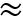 значительное8674.При ведении взрывных работ по разработке пиритсодержащих руд в качестве распыляющего заряда применяются патроны ВВ массой 0,1 килограммзначительное8675.При ведении взрывных работ по разработке пиритсодержащих руд полиэтиленовые сосуды подвешивают к кровле или укладывают на почву выработки значительное8676.При ведении взрывных работ по разработке пиритсодержащих руд распылительные заряды в сосудах, подвешенных к кровле, размещают вертикально в центре сосуда так, чтобы толщина слоя воды со всех сторон была одинаковой, а в сосудах, укладываемых на почву - в центре, на дне сосуда значительное8677.При ведении взрывных работ по разработке пиритсодержащих руд введение распылительного заряда в сосуд с водой осуществляется после окончания всех операций по заряжанию шпуров, перед началом монтажа взрывной цепи. Время нахождения заряда в сосуде с водой не превышает 30 минут значительное8678.При ведении взрывных работ по разработке пиритсодержащих руд взрывание сосудов с водой следует производить в первую очередь за 50 миллисекунд до взрыва основного комплекта скважинных зарядовзначительное8679.При ведении взрывных работ по разработке пиритсодержащих руд количество сосудов определяется из условия расхода воды 3 - 4 литра на 1 квадратный метр сечения выработки значительное8680.Подготовительные работы, заряжание и взрывание скважинных зарядов, производство массовых взрывов осуществляются в соответствии с Правилами ВРзначительное8681.При проведении массовых взрывов и скважинной отбойки руды применяемые параметры расположения скважинных зарядов (линия наименьшего сопротивления, расстояние между концами скважин) соответствуют горнотехническим условиям отбойки и взрываемости руд и исключают возможность «прострелов» отдельных зарядов или вееров скважин значительное8682.При проведении массовых взрывов и скважинной отбойки руды предельные значения линии наименьшего сопротивления

веера скважин (W) определяются из соотношения 20 <  < 30, где d – диаметр скважин 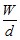 значительное8683.При проведении массовых взрывов и скважинной отбойки руды инициирование зарядов осуществляется с использованием неэлектрических систем инициирования зарядов или электрическим короткозамедленным способом значительное8684.При проведении массовых взрывов и скважинной отбойки руды в качестве основных ВВ при заряжании в сухих забоях (камерах) рекомендуется применение аммиачно-селитренных ВВ II класса простейшего состава. При наличии обводненности скважины заряжаются патронированными ВВ значительное8685.При проведении массовых взрывов и скважинной отбойки руды массовые взрывы в камерах, опасных по взрыву сульфидной пыли I и II группы, взрывание скважинных зарядов в камерах II группы производятся с поверхности, при отсутствии людей в шахте значительное8686.При проведении массовых взрывов и скважинной отбойки руды в забоях, отнесенных к I группе опасности, в забоях II группы, при условии, если отношение суммарной массы одновременно взрываемого ВВ (Q, килограмм) к объему свободного очистного пространства камеры (Vк, кубических метров) превышает 2 (>2) с забойкой гидроампулами, допускается также применение глиняной забойки длиной не менее 0,5 метра 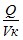 значительное8687.При проведении массовых взрывов и скважинной отбойки руды перед заряжанием сквозных скважин забойная часть скважины заделана глиняной забойкой или гидроампулами на длину не менее 1 метра. Взрывание не заделанных сквозных скважин запрещается значительное8688.При проведении массовых взрывов и скважинной отбойки руды перед взрыванием скважин производится орошение водой поверхности выработок призабойной зоны на расстояние не менее 30 метров от крайних скважин до полного смачивания осевшей пыли значительное8689.При проведении массовых взрывов и скважинной отбойки руды в период подготовки массового взрыва, заряжания скважин производится смачивание пыли, осевшей на стенках камеры и отбитой руде, с помощью дальнобойных оросителей и поддерживается влажная атмосфера в камере с использованием туманообразователей.

Технические характеристики оросителей и туманообразователей должны соответствовать области их применения значительное8690.При проведении массовых взрывов и скважинной отбойки руды допускается смачивание осевшей пыли и создание влажной атмосферы в очистном пространстве камеры путем подачи распыленной воды через скважины в кровле камеры значительное8691.При проведении массовых взрывов и скважинной отбойки руды подавление пыли, образовавшейся в камере в результате разрушения массива руды взрывом, осуществляется путем взрывания полиэтиленовых емкостей с водой или бумажных мешков с инертным порошком, размещенных в буровой выработке под устьями скважин значительное8692.При проведении массовых взрывов и скважинной отбойки руды сосуды размещаются под каждым веером скважин из расчета 3 литра воды на 1 квадратный метр буровой выработки значительное8693.При проведении массовых взрывов и скважинной отбойки руды сосуды подвешиваются к кровле выработки или укладываются на почве значительное8694.При проведении массовых взрывов и скважинной отбойки руды в качестве распыляющего заряда применяются патроны ВВ массой 0,1 килограмм значительное8695.При проведении массовых взрывов и скважинной отбойки руды взрывание сосудов осуществляется с интервалом замедления 50 миллисекунд до взрыва основного комплекта скважинных зарядов значительное8696.При проведении массовых взрывов и скважинной отбойки руды длина забойки из инертного порошка не менее 0,8 метра значительное8697.При проведении массовых взрывов и скважинной отбойки руды инертные пылевые завесы создаются путем распыления в очистном пространстве камеры инертных мелкодисперсных материалов значительное8698.При проведении массовых взрывов и скважинной отбойки руды количество рядов мешков с инертным порошком соответствует числу взрываемых рядов скважин; в каждом ряду размещается 3 - 4 мешказначительное8699.При проведении массовых взрывов и скважинной отбойки руды взрывание мешков с инертным порошком производится в первую очередь, с замедлением 25 - 50 миллисекунд до взрыва основного комплекта зарядов значительное8700.Вторичное дробление и ликвидация зависаний руды взрывным способом производятся в междусменные перерывы или нерабочие смены значительное8701.При вторичном дроблении руды зарядами ВВ и ликвидации зависаний руды взрывным способом взрывание единичных зарядов ВВ или отрезков детонирующего шнура производятся электрическим способом. 

При одновременном взрывании двух или более зарядов взрыв производится мгновенно с помощью детонирующего шнура или электродетонаторов мгновенного действия значительное8702.При вторичном дроблении руды зарядами ВВ и ликвидации зависаний руды взрывным способом взрывные работы производятся при отсутствии людей на пути движения исходящей струи воздуха и на расстоянии не менее 50 метров от места поступления свежей струи воздуха, при наличии не менее 2 поворотов, а при их отсутствии не ближе 150 метров значительное8703.При вторичном дроблении руды зарядами ВВ и ликвидации зависаний руды перед проведением взрывных работ необходимо оросить водой поверхность выработки на расстояние не менее 5 метра в обе стороны от места установки заряда с помощью дальнобойного оросителя или шланга значительное8704.При вторичном дроблении руды зарядами ВВ и ликвидации зависаний руды взрывным способом заряд, предназначенный для ликвидации зависаний в дучках, помещается в полиэтиленовый мешок, который предварительно заполняется гидропастой или водой и после размещения в нем заряда ВВ завязывается. При этом отношение веса заряда ВВ к весу инертного заполнителя не превышает 1. Конструкция заряда ВВ и способ его размещения указываются в технической документации, составляемой на взрывные работы значительное8705.Ликвидация зависаний руды производится в присутствии лица технического надзора значительное8706.При дроблении негабарита применяются как накладные, так и шпуровые заряды значительное8707.При дроблении негабаритов накладными зарядами, ВВ россыпью или в патронах укладывается на одной из плоскостей куска руды и с внешней стороны равномерно покрываются оболочкой из гидропасты или увлажненной глины. Соотношение веса оболочки к весу заряда составляет не менее 2:1.

При дроблении негабарита применяются как накладные, так и шпуровые заряды значительное8708.При вторичном дроблении руды зарядами ВВ и ликвидации зависаний руды взрывным способом взрывание шпуровых зарядов ВВ производится при наличии вокруг заряда инертной оболочки из воды или гидропасты.

Вода используется только при нисходящих шпурах, не пересеченных трещинами.

Толщина инертной оболочки - не менее 4 - 5 миллиметров, в связи с чем диаметр шпура превышает диаметр патронов не менее, чем на 8 - 10 миллиметров.

Заполнение шпуров инертным материалом производится перед их заряжанием. Подача пасты в шпуры производится ручным нагнетателем значительное8709.При вторичном дроблении руды зарядами ВВ и ликвидации зависаний руды взрывным способом допускается взрывание негабаритов пучком из отрезков детонирующего шпура, помещенных в шпур, заполненный водой. Длина пучка детонирующего шнура - не более длины шпура. Число ниток детонирующего шнура в пучке не превышает 8 значительное8710.При вторичном дроблении руды зарядами ВВ и ликвидации зависаний руды взрывным способом при использовании гидроминного способа полиэтиленовые мешки с водой емкостью 20 - 40 литров подвешиваются к кровле выработки или размещаются на почве на расстоянии 1,0 - 2,0 метров от заряда ВВ значительное8711.При вторичном дроблении руды зарядами ВВ и ликвидации зависаний руды взрывным способом распыление воды производится путем взрывания распылительных зарядов массой 0,1 - 0,2 килограмм, размещенных внутри сосуда значительное8712.При вторичном дроблении руды зарядами ВВ и ликвидации зависаний руды взрывным способом при расстоянии менее 1,5 метра от основного заряда взрывание производится с замедлением 50 миллисекунд, при больших расстояниях - одновременно с основным зарядом с помощью детонирующего шнура значительное8713.При вторичном дроблении руды зарядами ВВ и ликвидации зависаний руды взрывным способом количество полиэтиленовых сосудов выбирается из расчета расхода воды, равного 5 литров на 1 килограмм веса ВВзначительное8714.При вторичном дроблении руды зарядами ВВ и ликвидации зависаний руды средисменное взрывание на горизонтах вторичного дробления производится по разрешению технического руководителя шахты с оформлением распоряжения по шахте.Перечень блоков, в которых допускается средисменное взрывание, утверждается ежемесячно значительное8715.При вторичном дроблении руды зарядами ВВ и ликвидации зависаний руды вес заряда ВВ, устанавливаемого в выпускной дучке (рудоспуске) для ликвидации зависаний руды, не превышает 2 килограмм.

При дроблении на аккумулирующей выработке вес заряда не превышает 0,6 килограммзначительное8716.При вторичном дроблении руды зарядами ВВ и ликвидации зависаний руды допускается одновременное взрывание двух и более зарядов при условии, если взрывание производится мгновенно и суммарный вес зарядов не превышает 2 килограммзначительное8717.При вторичном дроблении руды зарядами ВВ и ликвидации зависаний руды блоки, где производится средисменное взрывание, проветриваются обособленной струей воздуха значительное8718.При вторичном дроблении руды зарядами ВВ и ликвидации зависаний руды расстояние от места установки заряда до свежей струи воздуха, идущей в другие рабочие забои (или выработки, где находятся люди), не менее 20 метров. При меньшем расстоянии взрывание допускается зарядами весом не более 0,6 килограмм или отрезками детонирующего шнура значительное8719.Взрывные работы вблизи объектов, имеющих важное значение (ядерные реакторы, электростанции, железные и автомобильные дороги, водные пути, линии электропередачи, подстанции, заводы, железнодорожные станции, порты, пристани, гидротехнические сооружения, подземные сооружения, телефонные линии), проводятся по согласованию с их владельцамизначительное8720.При ведении специальных взрывных работ на объектах, расположенных на земной поверхности взрывная станция размещается за пределами опасной зоны. При невозможности выполнить это требование устраиваются укрытия (блиндажи). Места расположения укрытий определяются проектом или паспортом.

Искусственные или естественные укрытия надежно защищают исполнителей взрывных работ от действия взрыва, ядовитых газов. Подходы к укрытию не допускается загромождать значительное8721.При ведении специальных взрывных работ на объектах, руководитель взрывных работ, взрывник, посты оцепления опасной зоны обеспечиваются двусторонней радио или радиотелефонной связью значительное8722.При применении скважинных зарядов из ВВ группы D (кроме дымного пороха) и детонирующего шнура допускается доставлять забоечный материал на заряжаемый блок автосамосвалами, оборудованными искрогасителями и имеющими огнетушители. При этом исключается наезд на детонирующий шнур значительное8723.При взрывания скважинных, котловых и камерных зарядов, заряжание скважин, пробуренных станками огневого бурения, не допускается проводить раньше чем через 24 часа после окончания бурения значительное8724.Ведение взрывных работ при сейсморазведке на станции взрывного пункта в процессе работы допускается находиться только персоналу взрывных работ, водителю транспортного средства и лицам, осуществляющим контроль за выполнением взрывных работ значительное8725.Ведение взрывных работ при сейсморазведке радиостанции, используемые для обеспечения связи при взрывных работах, допускается устанавливать на станции взрывного пункта в изолированном отсеке кузова. В этом отсеке не допускается хранить и перевозить электродетонаторы значительное8726.Ведение взрывных работ при сейсморазведке ввод электровзрывной магистрали в отсек, где установлена радиостанция, допускается, если магистраль выполнена экранированным двухпроводным кабелем с заземлением экрана значительное8727.При ведении взрывных работ при сейсморазведке не допускается применение для взрывной и моментной магистрали или для телефонной связи проводов без вилок, предназначенных для подключения к аппаратуре и исключающих ошибочное включение значительное8728.При ведении взрывных работ при сейсморазведке на пункте взрыва допускается применять только одну электровзрывную магистраль значительное8729.При ведении взрывных работ при сейсморазведке моментная магистраль внешне отличается от электровзрывной магистрали значительное8730.При ведении взрывных работ при сейсморазведке скважины, пробуренные в устойчивых породах и заряженные без забойки, до отстрела находятся под постоянной охраной значительное8731.При ведении взрывных работ при сейсморазведке не допускается опускать заряды в скважины с применением бурового инструмента, шестов или других предметов, не оборудованных устройствами, обеспечивающими безопасность этой операции значительное8732.При ведении взрывных работ при сейсморазведке необходимость шаблонирования скважин перед спуском заряда определяется проектом значительное8733.При ведении взрывных работ при сейсморазведке если заряд не дошел до забоя скважины, он извлекается. В случае невозможности извлечения заряда его взрывают в обычном порядке значительное8734.При ведении взрывных работ при сейсморазведке при взрывании зарядов в одиночных скважинах время подхода взрывника к устью скважины после взрыва не лимитируется значительное8735.При ведении взрывных работ при сейсморазведке не допускается перебуривать скважины с отказавшими зарядами или после подрыва отказавшего заряда значительное8736.Использование ВМ при сейсморазведочных работах на водных бассейнах осуществляется по проектам значительное8737.Хранение заряженных прострелочных и аппаратов, подвезенные к месту взрывных работ ВМ значительное8738.Расположение хранения ВМ, прострелочных и взрывных аппаратов в передвижной зарядной мастерской (лаборатории перфораторной станции) от устья скважины значительное8739.Разборка зарядов ВВ, средств инициирования, прострелочных и взрывных аппаратов, снаряженных на заводах-изготовителях грубое8740.Применение снаряжения и заряжание прострелочных и взрывных аппаратов в соответствии с руководством и удаление площадки от жилых и бытовых помещений значительное8741.Размещение и транспортировка взрывных патронов, электродетонаторов, электровоспламенителей, заряженных прострелочных и взрывных аппаратов значительное8742.Проверка на целостность цепи и электрическое сопротивление мостиков электровоспламенителей, предназначенных для прострелочных аппаратов значительное8743.Для торпедирования скважин допускаются торпеды значительное8744.Торпеды допускается заряжать после окончания работ значительное8745.Перенос вручную заряженных прострелочных и взрывных аппаратов значительное8746.Установка средств инициирования в прострелочный или взрывной аппарат значительное8747.Установка средств инициирования в прострелочный (взрывной) аппарат в лаборатории перфораторной станции (передвижной зарядной мастерской) при применении устройств, а также при исключающих случаях значительное8748.При использовании электрического метода взрывания применяются меры по защите значительное8749.Проверка исправности полностью смонтированной электровзрывной сети значительное8750.Не допускается спуск прострелочных и взрывных аппаратов без предварительного шаблонирования ствола скважины значительное8751.Выполнение контрольного шаблонирования ствола скважины значительное8752.Спуск и подъем прострелочных и взрывных аппаратов в скважине проводится при изоляции и знака значительное8753.Подъем и спуск прострелочных и взрывных аппаратов массой более 50 килограмм или длиной более 2 метров значительное8754.Если прострелочный или взрывной аппарат не проходит в скважину до заданной глубины, он извлекается только персоналом значительное8755.Неизрасходованные прострелочные и взрывные аппараты доставляются в помещение значительное8756.Прострелочно-взрывные работы в морских скважинах проводятся при погоде необходимых для их производствазначительное8757.При получении штормового предупреждения во время производства прострелочных (взрывных) работ, спущенные в скважину прострелочные или взрывные аппараты производится по необходимости значительное8758.Производство заряжания скважин, пробуренных в неустойчивых породах (пески, плывуны) значительное8759.При заряжании скважин в труднопроходимых местах для колесной техники доставка ВМ к местам работ производится в соответствии с Правилами ВРзначительное8760.В малонаселенной местности допускается предварительное заряжание скважин в количестве, обеспечивающем бесперебойную работу значительное8761.В сложных геологических условиях: плывуны, сыпучие пески, взрывные работы допускается заряжание скважин значительное8762.Производство прострелочно-взрывных работ в скважинах при отсутствии на устье противовыбросового оборудования. Проведение проверки глубины интервала и качество выполненной перфорации по окончанию работ значительное8763.Радиус опасной зоны и обозначение опасной зоны вокруг скважин на все время прострелочных и взрывных работ геофизической партии (с момента подвоза к ним ВМ и до окончания) значительное8764.Подвезенные к скважине ВМ хранятся в специально отведенном месте и определенной высоте. 

Также вокруг мест работы с ВМ и прострелочно-взрывными аппаратами выставляются знаки обозначения границ грубое8765.Проведение взрывных и прострелочных работ в скважинах при наличии в скважине препятствий для спуска прострелочно-взрывных аппаратов, при наличии в скважине участков, опасных с точки зрения обвалов и прихватов прострелочных и взрывных аппаратов, при отсутствии на устье скважины задвижки, предусматриваемой проектным заданием, при температуре на забое, превышающей пределы допустимых температур, во время пурги, грозы, буранов и сильных туманов (при видимости менее 50 метров), с наступлением темноты при недостаточном искусственном освещении рабочего места и опасной зоны, при температуре воздуха ниже минимума, установленного для открытых работ для данной местности, в сухих газирующих и поглощающих раствор скважинах без применения лубрикаторов значительное8766.Прострелочно-взрывные работы и объем работ проводятся согласно заявки значительное8767.При прострелочно-взрывных работ в составе сложных технологических испытаний и освоения скважин, требующие выполнения непосредственного взаимодействия значительное8768.Руководитель подразделения по выполнению прострелочно-взрывных работ имеющий удостоверение-допуск грубое8769.Непосредственную работу с ВМ и по отдельным операциям работ с прострелочными взрывными аппаратами, не связанные с обращением со средствами инициирования, монтажом и проверкой электровзрывной сети, обращением с отказавшими прострелочными взрывными аппаратами выполняют только персонал с допуском значительное8770.Персонал, не обслуживающий геофизическое оборудование, привлекаемый для выполнения спуско-подъемных операций и запуска аппаратов, спускаемых на насосно-компрессорных или бурильных трубах значительное8771.Геофизические организации руководствуются на всех стадиях обращения с прострелочной взрывной аппаратурой, изделий из ВВ, приборов взрывного дела значительное8772.Условия и документация для применения прострелочных взрывных аппаратов в скважинах значительное8773.Допуск заказчика и подрядчика к выполнению прострелочно-взрывных работ на скважине значительное8774.При выполнении прострелочно-взрывных работ устье скважины, обеспечивающие герметизацию при спуске, срабатывании и подъеме прострелочных взрывных аппаратов значительное87775.Независимо от наличия электроустановок все металлоконструкции скважины имеют металлическую связь между собой значительное8776.Проведение прострелочно-взрывных работ в темное время суток значительное8777.Ликвидация аварии, возникшие при проведении промыслово-геофизических работ в скважинах значительное8778.Уничтожение оставленного в скважине заряда значительное8779.Извещение и составление акта о происшедшей аварии, оставленных геофизических приборах и аппаратах в скважине значительное8780.Меры безопасности в случае приближения грозы во время взрывных или прострелочных работ в скважинах значительное8781.Последняя проверка перед присоединением прострелочного взрывного аппарата к кабелю значительное8782.Оповещение перед установкой взрывного патрона или взрывателя, выполнения и окончания работ значительное8783.Отсоединение кабеля и допуск персонала после производства выстрела или взрыва в скважине значительное8784.Отключение при отказе прострелочных и взрывных аппаратов, в случае прихвата аппарата значительное8785.Работы взрывника при подъеме задействованного прострелочного взрывного аппарата в случае отсутствия аппаратурного контроля за фактом и полнотой взрывания и поднятого из скважины отказавшего прострелочного взрывного аппарата значительное8786.Работы по уничтожению отказавших взрывателей и взрывпатронов значительное8787.Тушение с применением взрывных работ возникающих при нефтяных и газовых выбросах на скважинах значительное8788.Проведение и выполнение взрывных работ в высокогорных районах и горнопересеченных местностях значительное8789.Включение в паспорт взрывных работ на болотах мероприятий по предупреждению взрыва горючих газовзначительное8790.Огневое взрывание при одиночном зарядезначительное8791.Взрывание с применением электродетонаторов или капсюль-детонаторовзначительное8792.Взрывание детонирующим шнуром и патрона в скважинезначительное8793.Выполнение монтажа электровзрывной сети в обводненных условиях значительное8794.Расстояние между экскаватором (траншеекопателем) и краном, для формирования траншейных зарядов и укладывающия ВВ в траншею значительное8795.Заряжание линейных зарядов более суток значительное8796.Подготовка и взрывание детонирующим шнуром зарядов ВВ группы D в сложных горно-геологических условиях (плывуны, обводненность, обрушающиеся породы) значительное8797.Контроль проведения взрывания льда значительное8798.Обеспечение рабочих для выполнения работ с лодки значительное8799.Взрывание зарядов в водоемах значительное8800.Поджигание трубок одним взрывником за один прием при дроблении льда значительное8801.Бросание зарядов на плывущие льдины, на участки уплотнения шуги или заторы с берега, либо непосредственно с защищаемого сооружения значительное8802.Длина огнепроводного шнура (зажигательной трубки) бросаемых зарядов значительное8803.Взрывание ледяного покрова подводными зарядами значительное8804.Взрывание льда и выдача ВМ с судна значительное8805.Выполнение подводных взрывных работ, а также укладка зарядов значительное8806.Использование самоходных плавсредств при превышении массы зарядов значительное8807.Общее число поджиганий в одном заезде при огневом взрывании значительное8808.Предохранение электровзрывной сети от разрывов силой течения значительное8809.Проведение проверки исправности электровзрывной сети, подсоединение магистральных проводов к источнику тока и взрывание размещенных под водой зарядов проводятся только определенным расстоянием значительное8810.Конструкция заряда, обеспечивающая при погружении в воду свободное опускание его на дно значительное8811.Опускание зарядов в воду значительное8812.Нахождение водолазов и других лиц при взрывании зарядами массой до 50 килограмм и более 50 килограмм значительное8813.Выполнение взрывных работ при тумане или в темное время суток, при волнении воды свыше 3 баллов или скорости ветра более 12 метров в секундузначительное8814.Выполнение взрывных работ по металлу значительное8815.Конструкции помещений и площадок, где проводится обработка металлов, рассчитывается на взрыв значительное8816.Средства, предназначенные для подъема и перемещения технологической оснастки со смонтированными на ней зарядами, оборудуются двумя тормозами значительное8817.Эксплуатация, масса, испытание бронеямы значительное8818.Заряжение шпуров, имеющих температуру более 80 градусов Цельсиязначительное8819.Проведение проверки, транспортирования, хранения и уничтожения взрывоопасного металлолома значительное8820.Выполнение дробления горячих массивов значительное8821.Допуск соответствующего применения ВВ при взрывании в горячих массивах и взрывания электрическим способом значительное8822.Заряжение шпуры, имеющие температуру до 80 градусов Цельсия и испытание боевика значительное8823.Взрывание при температуре более 80 градусов Цельсия весь заряд помещается в оболочку. Проведение взрыва производится при помощи трубки. Не допускается скручивание и свертывание огнепроводного шнура внутри изолирующей оболочки патрона-боевика и в общей оболочке. Заряжание и взрывание зарядов в шпурах при температуре свыше 200 градусов Цельсия не допускается значительное8824.Применение наружных зарядов в горячих массивах с температурой свыше 80 градусов Цельсия значительное8825.Допуск взрывания при температуре в шпуре ниже 80 градусов Цельсия и при температуре свыше 80 градусов Цельсия значительное8826.Во всех случаях заряжание и забойка проводятся взрывниками в присутствии лица контроля, если взрывники не успели закончить заряжание всех шпуров, лицо контроля, подает команду о немедленном прекращении заряжания и удалении людей в безопасное место значительное8827.В паспортах на взрывные работы, наряду с решением других вопросов, указываются направление валки разрушаемого объекта, мероприятия на случай неполного его разрушениязначительное8828.Не допускается заряжать шпуры (скважины), вскрывшие пустоты в массиве разрушаемого объекта значительное8829.Первый сигнал допускается подавать перед укладкой в заряды боевиков с электродетонаторами, а при взрывании детонирующим шнуром - перед началом монтажа взрывной сети.

Сигнал «отбой» подается только по распоряжению ответственного за проведение взрыва лица контроля после того, как он вместе с взрывником осмотрит место взрыва значительное8830.Наличие в опасной зоне котлов, трубопроводов и других объектов, находящихся под давлением, оно понижается до минимально возможных пределов организацией, эксплуатирующей эти объекты значительное8831.Отдельно работающие на корчевке пней взрывники или бригады взрывников находятся друг от друга не ближе 500 метров, и точно знают места расположения и направления движения своих соседей.

Отдельные взрывники и бригады взрывников, работающие на корчевке пней и входящие в состав одной организации, располагаются на расстоянии не менее 300 метров между собой при условии продвижения в одну и ту же сторону и при точном согласовании отхода в укрытие после поджигания зажигательных трубокзначительное8832.Не допускается бурить (подкапывать) пни с подготовленными к взрыву зарядами значительное8833.При ведении взрывных работ по корчевке пней или валке деревьев огневым способом несколькими взрывниками старший взрывник до начала взрывных работ указывает направление движения каждому взрывникузначительное8834.При корчевке пней и валке деревьев контрольная трубка во всех случаях короче зажигательной не менее чем на 85 сантиметров при работе на ровной площадке и не менее чем на 1 метр - при работе в зарослях или на пересеченной местности значительное8835.При взрывании смерзшихся дров, балансов для их рыхления допускается применять только предохранительные ВВ. При этом выполняются следующие условия:

1) использование в качестве средств инициирования электродетонаторов;

2) обеспечивается безопасность передвижения взрывников по дровам (перекрытие провалов между штабелями или отвалами и другие);

3) проводятся до начала заряжания необходимые противопожарные мероприятия значительное8836.При ликвидации заторов леса на сплаве порядок взрывания устанавливается лицом, непосредственно руководящим взрывными работами значительное8837.Взрывные работы при борьбе с лесными пожарами выполняются в соответствии с мероприятиями по безопасному ведению взрывных работ при борьбе с лесными пожарами.

При ликвидации лесных пожаров допускается сбрасывать ВВ и средства инициирования с самолетов или вертолетов при условии, что средства инициирования упакованы в специальные контейнеры, предназначенные для этих целей, и применении мер безопасности, утвержденных техническим руководителем, осуществляющим ликвидацию пожара значительное8838.Взрывные работы по тушению торфяного (подземного) пожара допускается проводить не ближе 10 метров от кромки пожара значительное8839.Не допускается при рыхлении смерзшихся руды и рудных концентратов, сланцев, угля, металлической стружки применять ВВ, содержащие жидкие нитроэфиры.

При рыхлении металлической стружки электрическое взрывание не допускается.

Рыхление взрывом минеральных удобрений на основе аммиачной селитры не допускается значительное8840.Рыхление пищевой соли проводится взрывным способом с применением капсюль-детонаторов в бумажной гильзе значительное8841.Взрывные работы в охранной зоне открытого или закрытого (заглубленного) магистрального трубопровода проводятся только при наличии письменного согласия организации, эксплуатирующей трубопровод. Для получения согласия на их проведение производитель взрывных работ представляет организации, эксплуатирующей трубопровод, на согласование паспорт взрывных работ.

В технических решениях паспорта обеспечивается сохранность трубопровода, сооружений (перекачивающих станций), соблюдение других условий, установленных организацией, эксплуатирующей трубопровод значительное8842.Склад ВМ - комплекс зданий и сооружений основного производственного и вспомогательного назначения, расположенных на общей территории с оформленным в установленном порядке земельным отводом, а для подземных складов - камеры и ячейки для хранения ВМ и вспомогательные камеры с подводящими к складу горными выработками. Передвижной склад ВМ представляет собой транспортное средство с кузовом типа «фургон», имеющее оборудованные места для заведующего складом (раздатчика), размещения ВВ, прострелочных и взрывных аппаратов, средств инициирования.

Все склады и места хранения ВМ сооружаются в соответствии с Правилами ВР по утвержденным проектам значительное8843.По месту расположения относительно земной поверхности склады ВМ разделяются на поверхностные, полууглубленные, углубленные и подземные.

К поверхностным относятся склады, основания хранилищ которых расположены на уровне поверхности земли, к полууглубленным - склады, здания хранилищ которых углублены в грунте ниже земной поверхности не более чем по карниз, к углубленным - у которых толща грунта над хранилищем составляет менее 15 метров, и к подземным - соответственно более 15 метров значительное8844.В зависимости от срока эксплуатации склады разделяются на постоянные - три года и более, временные - до трех лет и кратковременные - до одного года, считая эти сроки с момента завоза ВМ.

Допускается продление на один срок эксплуатации кратковременных складов по согласованию с аттестованной организацией значительное8845.По назначению склады ВМ разделяются на базисные и расходные.

Допускается заменять при хранении ВВ средствами взрывания (инициирования) и наоборот, одни ВМ другими при той же группе совместимости с учетом коэффициентов по теплоте взрыва значительное8846.Общая вместимость базисных складов ВМ не ограничивается и устанавливается с учетом вместимости отдельного хранилища не более 420 тонн ВМ (нетто)значительное8847.На поверхностных и полууглубленных расходных складах общая вместимость всех хранилищ:

1) постоянного расходного склада не более: ВВ – 240 тонн, детонаторов – 300 тысяч штук, детонирующего шнура – 400 тысяч метров, огнепроводного шнура и средств его поджигания - не ограничивается.

Для предприятий с сезонным завозом ВМ при их хранении в контейнерах или хранилищах общая вместимость постоянных расходных складов не ограничивается;

2) временного расходного склада ВМ не более: ВВ – 120 тонн, детонаторов – 150 тысяч штук, детонирующего шнура – 200 тысяч метров, огнепроводного шнура и средств его поджигания - не ограничивается;

3) кратковременного расходного склада ВМ не более: ВВ - по проекту, детонаторов - 75 тысяч штук, детонирующего шнура - 100 тысяч метров, огнепроводного шнура и средств его поджигания - не ограничивается значительное8848.Предельная вместимость каждого хранилища ВВ постоянных расходных складов ВМ не более 120 тонн, временных - 60 тонн, кратковременных - по проектугрубое8849.Хранить ВМ в контейнерах допускается на специальных площадках. Площадки для контейнеров с ВМ сооружаются на территории складов ВМ и как самостоятельные склады с контейнерными площадками. Вместимость контейнерных площадок принимается аналогично установленной для хранилищ складов ВМзначительное8850.Общая вместимость подземного (углубленного) расходного склада и вместимость отдельных камер (ячеек) определяется проектом. При этом на угольных и сланцевых шахтах вместимость склада без учета емкости раздаточных камер не более семисуточного запаса ВВ и пятнадцати суточного запаса средств инициирования.

Вместимость камеры в складах камерного типа не более 2 тонн ВВ, а в складах ячейкового типа в каждой ячейке не более 400 килограмм ВВ.

Предельная вместимость отдельной раздаточной камеры в подземных выработках не более 2 тонн ВВ и соответствующего количества средств инициирования, а отдельного участкового пункта хранения - 1 тонна ВВ и соответствующего количества средств инициированиязначительное8851.В научно-исследовательских институтах, лабораториях и учебных заведениях ВМ допускается хранить в сейфах (в каждом не более 10 килограмм взрывчатых веществ или 500 детонаторов и по 300 метров детонирующего и огнепроводного шнуров). Допускается хранение ВМ в одном помещении, но в разных сейфах. Сейфы размещаются на расстоянии, исключающем передачу детонации значительное8852.На предприятиях обеспечиваются условия для испытаний и уничтожения ВМ. В этих целях по проектам оборудуются полигоны и лаборатории значительное8853.При выполнении на базисном складе операций по выдаче ВМ взрывникам и приемке от них неизрасходованных ВВ, средств инициирования и прострелочных взрывных аппаратов, помещения, в которых выполняются эти операции размещаются вблизи въезда (входа) на склад, но не ближе 20 метров от хранилищ ВМ, сооружаются из несгораемых материалов, разделяются на две части для хранения ВВ и средств инициирования сплошной несгораемой капитальной кирпичной или бетонной стеной толщиной не менее 25 сантиметров, оборудуются двумя тамбурами для выдачи-приемки ВВ и средств инициирования.

Обеспечивается выполнение следующих условий:

1) общее количество ВВ всех наименований (изделий) в указанном помещении не более 3 тонн, в том числе детонаторов не более 10 тысяч штук;

2) ящики с детонаторами размещаются на стеллажах у наружной стены хранилища значительное8854.В постоянных и временных расходных складах раскупорку тары и выдачу ВМ взрывникам, приемку от них неизрасходованных ВВ, средств инициирования и прострелочных взрывных аппаратов проводят в отдельных помещениях или в тамбурах хранилищ, либо в здании подготовки ВМ. При этом для выдачи детонаторов устанавливают стол с закраинами, обитый брезентом по войлоку или резиновой пластиной толщиной не менее 3 миллиметров, и стол для резки детонирующего и огнепроводного шнуров. Для устранения опасного влияния на электродетонаторы зарядов статического электричества стол заземляется.

Изготовление (подготовка) боевиков с детонирующим шнуром в случае выдачи-приемки ВМ на базисном складе проводится в отдельном здании (помещении)значительное8855.В хранилищах складов ВМ полы устраиваются без щелей, ровные, а стены - побелены или покрашены.

Каждое хранилище ВМ проветривается и защищается от проникновения воды и снега.

Хранилища ВМ обеспечиваются приточно-вытяжным естественным проветриванием.

Внутри зданий устанавливают термометрызначительное8856.Постоянные и временные склады ВМ имеют два вида освещения - рабочее и резервное (аварийное) значительное8857.Освещенность на уровне пола рабочих мест на всех местах хранения ВМ и при обращении со средствами инициирования обеспечивается не менее 30 люкс значительное8858.В хранилищах складов ВМ стеллажи для ВВ и средств инициирования и штабели для ВМ отстоят от стен не менее чем на 20 сантиметров, а от пола - не менее чем на 10 сантиметров. Мешки, ящики с ВВ размещаются на настилах. Высота штабеля не более 2 метров. По ширине штабеля располагается не более двух мешков (ящиков) так, чтобы свободно обеспечивался подсчет мест.

При использовании средств механизации погрузочно-разгрузочных операций допускается хранить ящики и мешки с ВВ в пакетах на поддонах, в стропконтейнерах, до двух ярусов по высоте. Порядок размещения поддонов и стропконтейнеров определяется проектом. Максимальная высота штабелей не более 2,6 метров.

Между штабелями, в том числе со стропконтейнерами, и стеллажами оставляются проходы шириной соответственно не менее 1,3 и 1 метровзначительное8859.На стеллажах ящики, мешки и другие места с ВМ размещаются по два в высоту.

Вскрытые места с ВМ групп В, С и дымным порохом размещаются только в один ряд по высоте. Высота верхних полок стеллажей для указанных ВМ не более 1,7 метра, для прочих - 2 метра.

Расстояние между каждыми двумя полками рассчитывается, чтобы между ящиками (мешками) с ВМ и полками над ними оставались зазоры не менее 4 сантиметров. По ширине полки не допускаются ставить ящики более чем в два ряда, а при размещении возле стен при отсутствии прохода - более чем в один ряд.

Головки железных гвоздей и болтов, применяемых для укрепления полок в хранилищах ВМ, утапливаются полностью.

Доски полок стеллажей настилаются с промежутками до 3 сантиметров. Нижняя полка устраивается сплошной значительное8860.Возле камер, стеллажей и штабелей на складе ВМ вывешиваются таблички с указанием наименований взрывчатых веществ, средств инициирования или прострелочных взрывных аппаратов, их количества, номера партии, даты изготовления и гарантийный срок хранения значительное8861.Электродетонаторы, электрозажигательные трубки и электровоспламенители, содержащие их изделия с ВВ на складах и в других местах хранения ВМ хранятся в заводской или специально предназначенной упаковке (таре) значительное8862.Зажигательные и контрольные трубки изготавливаются в помещении здания подготовки ВМ, отделенном от помещения подготовки ВВ капитальной стеной из несгораемых материалов или (при сгораемых материалах) стеной, оштукатуренной и покрытой несгораемой краской, а в подземных складах - в отдельных камерах для изготовления зажигательных трубок.

Стол, на котором изготавливают зажигательные и контрольные трубки, при работе нескольких взрывников разделяется по всей длине поперечными деревянными щитками.

Полы помещений в местах изготовления и хранения зажигательных и контрольных трубок (контрольных отрезков огнепроводного шнура) покрываются мягкими ковриками.

Заготовленные зажигательные трубки хранятся в хранилищах склада ВМ (раздаточной камере) в металлических или деревянных, обитых металлическими листами снаружи ящиках (шкафах), кассетах с мягкой прокладкой внутри. Ящики закрываются крышками значительное8863.Температура в хранилищах складов и контейнерах с ВВ на основе аммиачной селитры поддерживается не более 30 градусов Цельсия, для других ВМ по параметрам, указанным в технической документации ВМ значительное8864.При хранении ВМ в контейнерах на площадках допускается размещение их в два ярусазначительное8865.Погрузочно-разгрузочные операции с ВМ на складах выполняются предназначенными для этой цели механизмами с грузоподъемностью не менее номинальной массы брутто упакованных ВМ, вручную. Лебедки подъема груза (у стреловых кранов и лебедки подъема стрелы) оснащаются двумя тормозами значительное8866.При работе внутри хранилищ склада ВМ грузоподъемные механизмы с двигателями внутреннего сгорания оснащаются системой нейтрализации выхлопных газов и искрогасителями, а электрооборудование (электропогрузчики, тельферы) отвечают требованиям Правил устройства электроустановок, утвержденных постановлением Правительства РК от 24 октября 2012 года № 1355 значительное8867.При ремонте мест хранения ВМ они освобождаются от ВВ, средств инициирования и прострелочных взрывных аппаратов, которые временно размещают в других хранилищах (на площадках). Если хранилище разделено на части капитальной стеной, на время ремонта одной части допускается хранить ВМ в другой значительное8868.Для каждого склада ВМ разрабатывается ПЛА, определяющий порядок действий в аварийных ситуациях. Для подземных складов ВМ меры по ликвидации возможных аварий включаются в общий ПЛА грубое8869.Требования к поверхностным постоянным складам ВМ:

1) иметь водоотводные канавы;

2) дороги и подъездные пути содержать в чистоте и исправности;

3) хранилища располагать так, чтобы обеспечивался свободный подход и подъезд к каждому из них;

4) выдерживать расстояния между отдельными хранилищами, между хранилищами и различными зданиями и сооружениями на территории склада и вне ее, не менее противопожарных разрывов, определенных в соответствии с приложением 11 Правил ВР.

5) склады ограждать и иметь запретную зону шириной от ограды не менее 50 метров. На границах запретной зоны устанавливаются ограждения и предупредительные знаки.

6) территория склада по периметру оборудуется системами видеонаблюдения. Вся видеоинформация должна записывается на видеонакопители: видеомагнитофоны с длительным временем записи или цифровые видеонакопители информации значительное8870.На территории склада допускается располагать следующие здания и сооружения: хранилища ВВ, средств инициирования и прострелочных взрывных аппаратов, площадки для ВВ, средств инициирования и прострелочных взрывных аппаратов в контейнерах, здание (помещение) для выдачи ВМ, вспомогательное помещение (хранилище, площадка), здание для подготовки ВМ, приемные рампы и другие объекты, связанные с приемом, хранением и отгрузкой ВМ, пункты изготовления простейших гранулированных и водосодержащих ВВ, пункты подготовки ВВ заводского производства к механизированному заряжанию, лабораторию; караульные вышки, будки для сторожевых собак, вышки (мачты, столбы) с фонарями, прожекторами, помещение для хранения противопожарных средств и оборудования, противопожарные водоемы, проходные будки (контрольно-пропускной пункт) значительное8871.За запретной зоной склада в пределах опасной зоны допускается размещать: полигон для испытаний и уничтожения ВМ, сжигания тары, караульное помещение, административно-бытовое помещение для персонала, обслуживающего склад, пункты обслуживания и заправки средств механизации, котельные, склады топлива, водопроводные и канализационные насосные станции, трансформаторные подстанции, уборные.

Сарай или навес для хранения тары допускается размещать в пределах запретной зоны не ближе 25 метров от ограды склада значительное8872.Расстояние от ограды до ближайшего хранилища не менее 40 метров. В горных местностях это расстояние допускается уменьшать по согласованию с органами внутренних дел.

Ограждения выполняются из железобетонных или металлических решеточных конструкций (из прута толщиной не менее 18 миллиметров, с просветом между прутами не превышающим 100 миллиметров), кирпича, металлических листов (толщиной не менее 2 миллиметров,) или сетки (из арматуры диаметром не менее 5 миллиметров и размером ячейки 70 х 70 миллиметров, но не более 10 миллиметров диаметром при размере ячейки 150 х 150 миллиметров)

Высота ограды не менее 2,5 метров, усиленная в противоподкопном отношении железобетонным цоколем или арматурной сеткой с заглублением в землю на 200-400 миллиметров. В ограде устраиваются ворота и калитка, запирающиеся на замки значительное8873.На территории склада и запретной зоны вокруг него деревья и кустарники, сухая трава и другие легковоспламеняющиеся предметы убираются значительное8874.Хранилища ВМ постоянных складов устраиваются из несгораемых материалов.

Допускается устройство бревенчатых или каркасно-засыпных стен хранилищ. При устройстве каркасно-засыпных стен и перегородок в качестве засыпки допускается применять тощий бетон, шлак или пропитанные известковым молоком опилки.

Стены каркасно-засыпных и бревенчатых хранилищ ВМ и перегородки покрываются несгораемым составом или оштукатуриваются с внутренней и наружной сторон. Деревянные потолки в хранилищах ВМ оштукатуриваются или покрываются несгораемым составом.

В местностях с сухим климатом допускается возведение глинобитных хранилищ, хранилищ из сырцового или саманного кирпича.

Крыши хранилищ сооружаются из несгораемых материалов или покрываются несгораемым составом изнутри и снаружи.

Хранилища устраиваются так, чтобы температура воздуха в них не могла подниматься выше 30 градусов Цельсия. Каждое из хранилищ имеет чердачное помещение (при железобетонных перекрытиях устройство чердачных помещений не обязательно) значительное8875.Полы в хранилищах выполняются из дерева, бетона, асфальта или утрамбованной глины. В хранилищах для дымных порохов полы дополнительно покрываются мягкими матами значительное8876.В хранилищах, предназначенных для выдачи ВМ мелкими партиями, оборудуется не менее одного тамбура. Тамбур имеет размер 2 х 2 метра и сооружается из несгораемых материалов. Вход через тамбур оборудуется не менее чем двумя двустворчатыми дверями, открывающимися наружу: одна из них ведет снаружи в тамбур, вторая - из тамбура в хранилище. Наружная дверь сплошная, обивается кровельной сталью.

Вторая дверь решетчатая, деревянная.

В хранилищах, имеющих рампы и средства механизации погрузочно-разгрузочных работ, устройство тамбуров не обязательно, но обе двери подлежат установке значительное8877.Число входов в хранилище ВМ определяется исходя из того, чтобы максимальное расстояние от входа в хранилище до наиболее удаленной точки одного помещения по проходам было не более 15 метров, а при механизации погрузочно-разгрузочных работ - 25 метровзначительное8878.Окна хранилищ оборудуются стальными решетками, выполненными из прутка диаметром не менее 15 миллиметров, который сваривается в каждом перекрестке, с образованием ячеек не более 150 х 150 миллиметров. Концы прутков заделываются в стену на глубину не менее 80 миллиметров. Решетки покрываются светлой краской. Стекла окон, выходящие на солнечную сторону, матовые или покрываются белой краской. Отношение световой поверхности окон к площади пола обеспечивается от 1:25 до 1:30 грубое8879.В чердачных помещениях не допускается хранить какие-либо предметы или материалы. Для входа на чердак предусматривается лестница, установленная снаружи здания грубое8880.Входы в хранилище и на чердак поверхностного и полууглубленного постоянного склада запираются на замок и пломбируются или опечатываются грубое8881.Если расстояние от мест хранения или переработки ВМ до зданий и сооружений либо между ними меньше значений, предусмотренных Правилами ВР, устраиваются валы. При этом безопасные расстояния подсчитываются как для случая углубленного заряда грубое8882.При устройстве поверхностного и полууглубленного постоянного склада валы насыпают из пластичных или сыпучих грунтов. Не допускается для насыпки валов использовать камень, щебень и горючие материалы (угольную мелочь) грубое8883.При устройстве поверхностного и полууглубленного постоянного склада валы насыпаются на 1,5 метра выше верхнего уровня штабеля (стеллажа) с ВМ. Ширина валов по верху не менее 1 метра. Ширина валов по низу обусловливается углом естественного откоса грунта, из которого насыпан вал грубое8884.Для выходов при полном обваловывании хранилища поверхностного и полууглубленного постоянного склада в валах устраивается разрыв, перед которым размещается защитный вал.Длину защитного вала принимать с таким расчетом, чтобы прямая линия, проведенная в плане от ближайшего угла здания через ближайшую конечную точку гребня главного вала и продолженная дальше, проходила через гребень защитного вала значительное8885.Требования к электроустановкам (распределительным устройствам, подстанциям, аварийным источникам питания), категорийности электроприемников поверхностного и полууглубленного постоянного склада, обеспечению надежности определяются проектом. Электроустановки применяются с изолированной нейтралью значительное8886.Электроустановки поверхностного и полууглубленного постоянного склада ВМ, в том числе силовые и осветительные сети оснащаются защитой от утечек тока и поражения людей электрическим током. Заземление электроустановок складов ВМ осуществляется согласно Правилам устройства электроустановок, утвержденным постановлением Правительства РК от 24 октября 2012 года № 1355 значительное8887.Поверхностного и полууглубленного постоянного склада ВМ, подступы к нему и хранилища ВМ освещаются. Освещение допускается выполнять по периметру ограждения грубое8888.Рабочее освещение поверхностного и полууглубленного постоянного склада склада ВМ осуществляется лампами (светильниками) напряжением до 220 Вольт. Вид аварийного освещения определяется проектом.

В качестве аварийного освещения для хранилищ склада допускается применять рудничные аккумуляторные светильники или фонари с сухими батареями (при металлических корпусах - в резиновых чехлах). Применение ручных переносных ламп, питаемых от электросети, не допускается во всех помещениях склада.

Если выдача ВМ проводится только в светлое время суток, электроосвещение хранилищ не требуется значительное8889.Выключатели, предохранители, распределительные щиты, штепсели поверхностного и полууглубленного постоянного склада устанавливаются снаружи здания в закрытых ящиках или в изолированном помещении, которое снабжается противопожарными средствами значительное8890.Для осветительной сети внутри хранилищ поверхностного и полууглубленного постоянного склада применяются кабели с оболочкой, не распространяющей горения значительное8891.Крепление кабелей к стенам и потолку помещений поверхностного и полууглубленного постоянного склада проводится через 0,8 метра при горизонтальной и через 2 метра при вертикальной прокладке.

Для соединений и присоединений кабелей применяются специальные муфты значительное8892.Все поверхностного и полууглубленного постоянного склада склады, караульные помещения на складах оснащаются телефонной связью с организацией, противопожарной службой и органом внутренних дел. При отсутствии возможности оборудовать телефонную связь, по согласованию с местным органом внутренних дел, склад обеспечивается радиосвязью с перечисленными абонентами. Между караульными постами и караульным помещением обеспечивается двусторонняя телефонная связь.

Средства связи размещаются вне взрывопожароопасных помещений.

Склады и хранилища в обязательном порядке оборудуются средствами охранной и пожарной сигнализации согласно проектузначительное8893.При устройстве поверхностного и полууглубленного постоянного склада, склады оснащаются установками пожарной автоматики, противопожарными средствами, наличие, номенклатура, количество и расположение которых определяется проектом значительное8894.Для предохранения от лесных и напольных пожаров дерн на расстоянии не менее 5 метров вокруг каждого здания снимается, вокруг территории поверхностного и полууглубленного постоянного склада на расстоянии 10 метров от ограды оборудуются канавы шириной по верху не менее 1,5 метров и глубиной не менее 0,5 метров или систематически вспахивается полоса шириной 5 метров для уничтожения растительности. В скальных и щебенистых грунтах устройство канавы или вспаханной полосы не требуется грубое8895.При устройстве объектов с печным отоплением на дымовых трубах устанавливаются искроуловительные сетки значительное8896.При устройстве поверхностных и полууглубленных временных складов хранилища временных складов ВМ могут быть дощатыми, глинобитными, земляными.

Под хранилища складов допускается приспосабливать неиспользуемые строения, сараи, землянки. Эти помещения обеспечиваются естественным проветриванием и защищаются от попадания в них дождя и снега. Топки печей, имеющихся в приспособленных для хранилищ зданиях, замуровываются значительное8897.При устройстве поверхностных и полууглубленных временных складов ВМ:

1) полы могут быть деревянные, бетонные или глинобитные;

2) деревянные стены и крыши покрываются огнезащитным составом;

3) ограждение допускается устраивать из жердей, плетней, досок, бревен, высота ограды не менее 2 метров;

4) устройство водоемов не требуется;

5) устройство тамбуров не требуется, двери могут быть одинарными;

6) рабочее освещение внутри хранилищ может осуществляться рудничными аккумуляторными светильниками или фонарями с сухими батареями (при металлических корпусах - в резиновых чехлах);

7) в приспосабливаемых помещениях допускается сохранять существующие размеры дверей и окон.

В остальном к временным складам предъявляются требования, как и к постоянным складам значительное8898.При устройстве поверхностных и полууглубленных временных складов ВМ, устраиваемые в черте города допускается размещать в сухих проветриваемых подвалах неиспользуемых строений или в специально заглубленных до 2,5 метров помещениях с засыпкой по верху не менее 2 метров. ВВ, средства инициирования и прострелочные взрывные аппараты хранятся в помещениях, отделенных друг от друга и от помещения подготовки ВМ кирпичной (бетонной) стеной толщиной не менее 25 сантиметровзначительное8899.Порядок устройства поверхностных и полууглубленных кратковременных складов ВМ для производства работ кратковременного характера хранение ВМ допускается: в неиспользуемых строениях, сараях, землянках, в железнодорожных вагонах, на судах, в автомобилях, прицепах и повозках, в палатках, шалашах и пещерах, на площадках у мест производства взрывных работ значительное8900.Порядок устройства поверхностных и полууглубленных кратковременных складов ВМ на кратковременных складах ВМ выполняются требования пунктов 621 и 622 Правил ВР. При этом не требуется устройство молниезащиты, освещения, телефонной связи, канавы вокруг ограды склада и очистка зоны вокруг склада ВМ от деревьев. Во всем остальном выполняются требования Правил значительное8901.Порядок хранения ВМ в нежилых строениях, землянках и прочих помещениях при кратковременном хранении количество ВВ не более 3 тонн ВВ и 10 тысяч штук детонаторов с соответствующим количеством детонирующего и огнепроводного шнуров (средств поджигания огнепроводного шнура).

Детонаторы помещают в деревянный ящик, обитый изнутри войлоком, а снаружи - металлическими листами. Ящик устанавливается на расстоянии не ближе 2 метров от ВВ и запирается на замок значительное8902.Порядок хранения ВМ в железнодорожных отдельных двухосных вагонах допускается хранить не более 3 тонн ВВ или 10 тысяч штук детонаторов и 1000 метров детонирующего шнура, в четырехосном вагоне допускается хранить не более 6 тонн ВВ или 20 тысяч штук детонаторов и 2000 метров детонирующего шнура.Количество совместно хранимого огнепроводного шнура и средств его поджигания не ограничивается значительное8903.Порядок хранения ВМ в железнодорожных двухосном вагоне не более 1 тонны ВВ, 5 тысяч штук детонаторов, 1000 метров детонирующего шнура и необходимое количество огнепроводного шнура (средств поджигания огнепроводного шнура), а в четырехосном - соответственно вдвое больше ВМ значительное8904.Порядок хранения ВМ в железнодорожных вагонах для совместного хранения ВВ, средств инициирования и прострелочных взрывных аппаратов, разделяются на три отделения деревянными перегородками. Крайние отделения вагона служат для хранения ВВ (прострелочных взрывных аппаратов) и средств инициирования, среднее (тамбур) - для выдачи ВМ.Двери для входа в отделения сплошные размером не менее 1,8х0,9 метров значительное8905.Порядок хранения ВМ в железнодорожных вагонах, оборудуемые под хранение ВМ, содержатся исправными и не имеют тормозов, тормозных площадок. Вагоны, использовавшиеся для перевозки угля и других легковоспламеняющихся материалов, перед размещением ВМ очищают от этих продуктов и промывают щелочной водой значительное8906.При хранения ВМ в железнодорожных вагонах, двери вагона зашиваются наглухо и с внутренней стороны обшиваются тесом. Для входа в вагон с одной стороны оборудуется дверь размером не менее 1,8х0,9 метров, открывающаяся внутрь значительное8907.При хранении ВМ в железнодорожных вагонах, выдавать ВМ, принимать их остатки допускается только во время стоянок вагона в тупиках или на запасных путях, отстоящих от магистральных путей, промышленных и жилых строений на расстоянии, определяемом по согласованию с начальником станции (перегона) значительное8908.При хранения ВМ в железнодорожных вагонах, до начала маневров с вагонами, загруженными ВМ, в пути следования вагонов, люки закрываются, вагоны запираются на замки и пломбируются значительное8909.При хранении ВМ в железнодорожных вагонах, в ночное время при стоянке вагона-хранилища ВМ в тупике или на запасных путях он обозначается видимыми сигналами значительное8910.При хранении ВМ на судах при выполнении взрывных работ на морях, реках, озерах и водохранилищах допускается хранить ВМ на судах, оборудованных для этой цели по проектам, согласованным с морским (речным) регистром.Определение годности судов и приемка помещений (хранилищ) проводится в установленном порядке комиссиями с участием представителей регистра значительное8911.При хранении ВМ на судах хранилища для ВМ допускается устраивать только на исправных судах, имеющих для хранения этих материалов соответствующие помещения значительное8912.При хранении ВМ на судах не допускается использовать несамоходные суда под хранилища ВМ при выполнении взрывных работ на море. Допускается хранить ВМ на несамоходных суднах (баржа, понтон), в прибрежных зонах, под наблюдением самоходных судов, оборудованных навигационным устройством (радар, GPS)значительное8913.При хранении ВМ на судах, судно, предназначенное для совместного хранения ВМ, имеет отдельные помещения для ВВ, средств инициирования и прострелочных взрывных аппаратов с отдельными входами. В остальном к нему предъявляются требования, установленные для транспортирования ВМ морским и речным транспортом значительное8914.При хранении ВМ на судах для стоянки судна выбирается место, удаленное от пристаней, жилых, производственных и иных зданий и сооружений на безопасное расстояние, во всех случаях, вне судового хода значительное8915.При хранении ВМ на судах, ранее служившие для перевозки нефтепродуктов, кислот, бертолетовой соли, других легковоспламеняющихся веществ, очищаются и промываются щелочной водой до загрузки ВМ значительное8916.При хранении ВМ на судах ВМ укладываются и закрепляются так, чтобы в случае крена судна, качки, удара, посадки на мель, исключалась возможность их падения, удара значительное8917.При хранении ВМ на судах в случае пожара или возникшей опасности для судна возможность дальнейшего хранения ВМ решается капитаном значительное8918.При хранении ВМ на судах постановка судна с ВМ у берега посторонние лица не допускаются к нему по берегу ближе 50 метров. Для этого береговая стоянка ограждается с суши изгородью (жердями, колючей проволокой или канатом). Концы ограды вводятся в воду на расстоянии не менее 3 метров от берега значительное8919.Оснащение молниезащитой судов, предназначенных для хранения ВМ значительное8920.При хранении ВМ на судах, осуществляющих специальные работы с применением ВМ на море, озерах, водохранилищах и реках (дноуглубительные, водолазные, геофизические), применяющих ВМ для расчистки прохода во льдах, допускается одновременно с ВМ перевозить и другие грузы значительное8921.При хранении ВМ на судах непосредственно на палубе судна допускается:

1) на речных судах или судах, выходящих в море на срок не более трех суток;

2) при условии, что ВВ, средства инициирования и прострелочные взрывные аппараты хранятся в специальных контейнерах (ларях) отдельно друг от друга, контейнеры (лари) прочно укреплены, лари покрыты брезентом значительное8922.При хранении ВМ на судах освещение хранилищ ВМ на судах электрическое с расположением проводки, осветительной арматуры и выключателей вне хранилищ. В качестве аварийного освещения допускается применение аккумуляторных светильников значительное8923.При хранении ВМ на судах, загрузка ВМ, проводящие специальные работы, осуществляется после погрузки других грузов. Детонаторы грузят в последнюю очередьзначительное8924.При хранении ВМ на судах во время плавания судовые хранилища ВМ находятся под постоянным наблюдением персонала взрывных работ. При стоянке судна в порту у хранилища ВМ выставляется вооруженная охрана значительное8925.При хранении ВМ на судах при возвращении судна из рейса все ВМ свозятся на берег и сдаются на склад ВМ значительное8926.При хранении ВМ на автомобилях, прицепах и повозках на работах передвижного характера (сейсморазведка, расчистка трассы для лесных и автомобильных дорог) допускается хранение ВМ на специально оборудованных автомобилях, прицепах, повозках и санях (передвижные склады) значительное8927.При хранении ВМ на автомобилях, прицепах и повозках, передвижной склад представляет собой прочный фургон, установленный и капитально закрепленный на автомобиле, повозке, прицепе, санях.

Фургон сооружается из дюралюминия или дерева, обшитого снаружи металлическими листами и покрытого со всех сторон огнезащитным составом.

В передней части кузова (в правом нижнем углу) размещается ящик (отсек) для средств инициирования с дверью для загрузки их с наружной стороны кузова. Ящик (отсек) изнутри покрывается мягким материалом (войлок, резина, поролон). Конструкция ящика (отсека) исключает передачу детонации взрывчатым веществам в случае непредвиденного взрыва наибольшего количества средств инициирования.

Погрузка (разгрузка) взрывчатых материалов проводится через дверь, расположенную с правой стороны фургона. Допускается расположение двери в задней стенке фургона при условии устройства сигнализации, выведенной в кабину транспортного средства и срабатывающей при открывании двери.

Двери отсеков для ВВ, средств инициирования и прострелочных взрывных аппаратов снабжаются врезными замками и приспособлениями, препятствующими открытию их в случае выхода из зацепления замков.

Фургон освещается светильником, плафон которого устанавливается в верхней передней части кузова с наружной электропроводкой, проложенной в защитном кожухе. Электрические проводки внутри кузова не допускаются.

В кузове передвижного склада оборудуются окна, снабженные металлическими решетками. Окно в передней стенке фургона устраивается на уровне заднего окна кабины транспортного средства.

Передвижной несамоходный склад оснащается устройством для присоединения на жесткой сцепке к буксирующему транспортному средству.

Техническое состояние, оборудование, укомплектованность передвижного склада ВМ, организация его движения и подготовленность к ликвидации аварийных ситуаций обеспечивается технологическим регламентом. 

При транспортировании несамоходного склада ВМ масса буксируемого прицепа не более половины массы буксирующего транспортного средства или трех четвертей тягового усилия тягача значительное8928.При хранении ВМ в шалашах, палатках, пещерах обеспечивается их защита от воздействия атмосферных осадков и солнечных лучей.

ВМ укладывают на деревянные настилы высотой от земли не менее 20 сантиметров.

Территория ограждается изгородью (жердями, проволокой или канатом) значительное8929.При проведении взрывных работ во время ледохода допускается кратковременное (не более 30 суток) хранение ВМ на площадках. Для производства массовых взрывов, геофизических и других разовых работ срок кратковременного хранения ВМ не более 90 суток. При этом во всех случаях ВМ размещают на деревянном настиле высотой не менее 20 сантиметров от земли под навесом или брезентовым покрытием значительное8930.Сроки и порядок временного хранения ВМ на площадках при мелиоративном строительстве устанавливаются руководителями организаций по согласованию с органом внутренних дел, но не более двух лет при ежегодной перерегистрации площадок и приемке их в эксплуатацию значительное8931.При хранении ВМ на площадках средства инициирования размещаются на отдельных площадках или в палатках, расположенных на расстоянии, безопасном по передаче детонации ВВ из условия принятия средства инициирования за активный заряд значительное8932.В научных, учебных и других организациях осуществляющих единовременное хранение не более 30 килограмм ВМ, хранение помещениях с сейфами или помещениях-сейфах. Помещения имеют несгораемые стены и перекрытия. В смежных комнатах, комнатах расположенных под и над помещениями, предназначенными для хранения ВМ, не допускается оборудование рабочих мест с постоянным пребыванием людей. От соседних помещений эти комнаты отгораживаются капитальной кирпичной или бетонной стеной толщиной не менее 25 сантиметров. Дверь в помещении из материала с пределом огнестойкости не менее 45 минут.

Сейф для хранения средств инициирования футируется внутри мягким материалом, заземляется и размещается не ближе 2 метров от сейфа с ВВ значительное8933.В подземных условиях ВМ хранятся в оборудованных выработках-камерах или ячейках, расположенных так, чтобы взрыв ВМ в одной из них не мог вызвать детонацию ВМ в соседних значительное8934.Подземный склад состоит из выработок, представляющих собой собственно склад, в которых расположены камеры или ячейки для хранения ВМ, подводящих выработок и вспомогательных камер.

К вспомогательным относятся камеры для:

1) проверки электродетонаторов или изготовления зажигательных трубок и маркировки детонаторов;

2) выдачи ВМ;

3) размещения средств механизации погрузочно-разгрузочных операций;

4) хранения кассет и сумок;

5) размещения электрораспределительных устройств и противопожарных средств. 

Перечисленные камеры располагаются в тупиках выработок, подводящих к складу значительное8935.Взрывные, контрольные и измерительные приборы и устройства, кассеты и сумки в подземных и углубленных складах ВМ хранятся на специальных стеллажах или в шкафах значительное8936.Каждый подземный склад ВМ оборудуется телефонной связью с организацией или прямым телефонным выходом к диспетчеру значительное8937.В подземных складах допускается использовать аккумуляторные погрузчики или другие средства механизации погрузочно-разгрузочных работ во взрывобезопасном исполнении значительное8938.Участковые подземные пункты хранения ВМ эксплуатируются в соответствии с проектом (технологическим регламентом) значительное8939.Для ведения взрывных работ способом короткозамедленного и замедленного взрывания на угольных шахтах в подземных расходных складах и раздаточных камерах обеспечивается не менее чем по одному ящику электродетонаторов каждой ступени замедления, допущенных к применению в соответствующих условиях значительное8940.Требование к расположению подземных складов ВМ:

1) расстояние от любой ближайшей точки склада до ствола шахты и околоствольных выработок, до вентиляционных дверей, разрушение которых лишает притока свежего воздуха всю шахту либо значительные ее участки, для камерного склада не менее 100 метров, для склада ячейкового типа - 60 метров;

2) расстояние от ближайшей ячейки или камеры до выработок, служащих для постоянного прохода людей, для склада камерного типа - не менее 25 метров и для склада ячейкового типа - не менее 20 метров;

3) расстояние от склада до поверхности для склада камерного типа - не менее 30 метров и для склада ячейкового типа - не менее 15 метров;

4) выработки, в которых расположены камеры или ячейки для хранения ВМ (хранилища), соединяются с главными выработками не менее чем тремя подводящими прямолинейными или криволинейными выработками, образующими друг с другом прямые углы.

Подводящие к складу выработки заканчиваются тупиками длиной не менее 2 метров и площадью сечения не менее 4 квадратных метров;

5) ширина основной выработки склада ВМ, в которой применяются погрузчики, обеспечивает их движение с поворотом на 90 процентов и имеет размеры, превышающие максимальные размеры погрузочно-разгрузочных механизмов с грузами, в том числе на криволинейных участках, не менее чем на 60 сантиметров с каждой стороны по ширине и 50 сантиметров по высоте от светильников;

6) каждый склад имеет два выхода для людей. При строительстве метрополитена и тоннелей, при проведении подземных горноразведочных выработок допускается иметь временные склады ВМ с одним выходом при вместимости склада, не превышающей 1 тонну ВВ;

7) при строительстве метрополитена, сооружении тоннелей и проведении геологическими организациями подземных горноразведочных выработок расстояние от ближайшей ячейки или камеры до ствола шахты, камер и выработок, по которым проложены основные питающие магистрали (водоотливные и вентиляционные трубы, кабели), и от выработок, служащих для прохода людей, не менее 15 метров;

8) рельсовые пути в складе ВМ изолируется от общешахтных значительное8941.Допускается соединения выработок, в которых расположены камеры (ячейки), с главными выработками меньшим количеством подводящих выработок при условии устройства между хранилищами и заездами определенных проектом стальных дверей, локализующих взрыв в подземных xpaнилищах значительное8942.Не допускается расположение подземных складов ВМ между выработками главных направлений, уклонами, бремсбергами и ходками при них значительное8943.Все выработки подземного склада ВМ закрепляются несгораемой крепью и белятся.

В устойчивых породах крепление подводящих выработок не требуется значительное8944.Подземный склад проветривается струей свежего воздуха. Количество подаваемого в склад воздуха обеспечивает его четырехкратный часовой обмен во всех выработках.

Исходящую из склада воздушную струю не допускается направлять в выработки со свежей струей воздуха значительное8945.Подземный склад ВМ обеспечивается первичными средствами пожаротушения (огнетушители, ящики с песком, сосуды с водой). Допускается оборудование автоматическими средствами пожаротушения. Количество и размещение средств пожаротушения согласовываются с командиром профессиональной аварийно-спасательной службы.

В начале подводящих выработок к камерам или ячейкам склада устраиваются противопожарные двери значительное8946.В подводящих выработках и в складах ВМ шахт (рудников), опасных по газу или пыли, применяется электрооборудование во взрывозащищенном исполнении, а в прочих шахтах (рудниках) - в рудничном нормальном исполнении. Электропроводку для освещения в складах и подводящих выработках допускается выполнять бронированным кабелем в свинцовой или поливинилхлоридной оболочке или гибкими резиновыми кабелями с негорючей изоляцией и оболочкой.

Для питания осветительных установок применяется напряжение (линейное) не выше 220 Вольт. Осветительная сеть защищается от утечек тока.

Подводящие выработки, вспомогательные камеры освещаются светильниками, подвешенными к кровле выработки, а камеры (ячейки) для хранения ВМ - косым светом из подводящей выработки через фрамугу, расположенную над дверью значительное8947.Подземные склады ВМ в обязательном порядке оборудуются автоматически охранной сигнализацией, с выводом сигнала на пульт-дежурного грубое8948.В угольных шахтах, разрабатывающих пласты, опасные по взрывам пыли, в подводящих к складам ВМ и раздаточным камерам выработках с обеих сторон устанавливаются сланцевые или водяные заслоны, а сами выработки периодически осланцовываются или очищаются от отложившейся пыли значительное8949.В подземных складах у входной двери и в камере выдачи ВМ устанавливается телефоны значительное8950.Порядок хранения ВМ, содержания и охраны подземных раздаточных камер как в подземных складах ВМ. При этом ВВ и средства инициирования хранятся в отделениях, отгороженных друг от друга кирпичной, бетонной и им подобной стеной толщиной не менее 25 сантиметров. В раздаточной камере оборудуется место для выдачи ВМ взрывникам значительное8951.Подземные раздаточные камеры устраивается не ближе 200 метров от мест посадки людей в транспортные средства и погрузки-выгрузки горной массы.

Раздаточные камеры вместимостью до 1000 килограмм ВВ оборудуются на расширении выработок горизонтов, проветриваются свежей струей воздуха за счет общешахтной депрессии и ограждаются сплошной по высоте кирпичной, бетонной или подобной стеной толщиной не менее 25 сантиметров.

Раздаточная камера вместимостью более 1000 килограмм ВВ размещается в специально отведенной проветриваемой аналогично складам ВМ выработке на расстоянии не менее 25 метров от выработок, служащих для постоянного прохода людей значительное8952.Подземные раздаточные камеры закрепляются несгораемой крепью и имеют стационарное освещение. Подводящие выработки на протяжении не менее 5 метров закрепляются несгораемой крепью.

В выработке, подводящей к раздаточной камере устанавливаются металлические двери - сплошная (противопожарная) и решетчатая с окном для выдачи и приемки ВМ. Двери оснащаются надежными запорами.

Для размещения ВМ в раздаточных камерах устраиваются стеллажи, а для хранения взрывных машинок, проводов, контрольно-измерительных приборов, полиэтиленовых мешков, ампул для гидрозабойки - устанавливать ящики. ВВ в заводской упаковке хранятся в штабелях.

Со стороны поступающей струи воздуха у раздаточной камеры устанавливается телефон и оснащается пункт хранения средств противопожарной защиты значительное8953.Подземный участковый пункт хранения ВМ представляет собой огражденную решетчатыми перегородками выработку или часть выработки, в которой установлены специальные металлические шкафы (ящики) или запирающиеся на замки контейнеры с ВМ. Дверь пункта запирается на внутренний замок значительное8954.На подземных участковых пунктах в качестве шкафов (контейнеров) для ВМ используются металлические сейфы или ящики, изготовленные из металлических листов толщиной не менее 2 миллиметров, шахтные вагонетки, оборудованные металлическими крышками. Указанные емкости с ВМ, располагаются непосредственно в выработке разделенные перегородками или устанавливаются в нишах значительное8955.При совместном хранении ВМ в подземных складах шкаф (ящик) разделяется на три отделения: для размещения ВВ и детонирующего шнура, для хранения взрывных и контрольно-измерительных приборов, проводов кассет (сумок) с электродетонаторами или зажигательными трубками. Все стенки отделения для хранения детонаторов покрываются изнутри мягким материалом значительное8956.Установленные в участковых подземных пунктах металлические шкафы для хранения ВМ заземляются. Переходное сопротивление не более 2 Ом значительное8957.Отдельные металлические ящики и контейнеры (сейфы), предназначенные для хранения ВМ в подземных выработках, вблизи мест взрывных работ, соответствующие пунктам 676 и 677 Правил ВР имеют внутренние замки значительное8958.Не допускается вести взрывные работы ближе 30 метров от подземных складов ВМ, раздаточных камер или участковых пунктов хранения ВМ при наличии в них ВВ (средств инициирования) значительное8959.При хранении ВМ в подземных углубленных складах устья выработок, ведущих к складу, оснащаются двойными дверями, открывающимися наружу. Наружная дверь сплошная металлическая или деревянная, обитой кровельной сталью, внутренняя – решетчатая значительное8960.Если расстояние от входа в подземный углубленный склад до ближайшей камеры хранения ВМ более 15 метров, склад имеет два выхода. Склад проветривается в соответствии с требованиями к подземным складам значительное8961.При хранении ВМ в подземных углубленных складах перед устьем выработки, ведущей к складу, устраивается защитный вал высотой, превышающей высоту выработки на 1,5 метра. Длина защитного вала не менее утроенной ширины выработки, считая по гребню вала, а ширина - не менее 1 метра по гребню. Размеры вала по подошве определяются углом естественного откоса грунта значительное8962.Подземные камеры, предназначенные для хранения ВМ, и подводящие к ним выработки закрепляются несгораемой или деревянной крепью, обработанной огнезащитным составом значительное8963.Электрооборудование углубленных подземных углубленных складов ВМ соответствует пункту 612 Правил ВР. Включение и выключение освещения выработок углубленного склада проводится с поверхности.

При отсутствии стационарных источников электроэнергии допускается использовать для освещения в складе индивидуальные рудничные аккумуляторные светильники значительное8964.Каждый подземный углубленный склад оснащается телефонной связью с организацией значительное8965.Хранилища углубленных складов ВМ при толщине покрывающего слоя более 10 метров молниезащитой не оборудуются.

При наличии в складе рельсовых путей и трубопроводов они изолируются от рельсов и труб, проложенных на земной поверхности значительное8966.Территория углубленных складов ВМ ограждаются с таким расчетом, чтобы выходы находились внутри ограды значительное8967.Посты охраны располагаются у входа в углубленный склад, у устья вентиляционных выработок и у запасного выхода, если они не просматриваются постом, расположенным у входа в склад значительное8968.Другие правила к устройству углубленных складов соответствуют правилам к поверхностным постоянным складам значительное8969.Молниезащита складов ВМ выполняется согласно проекту независимо от грозовой активности местности грубое8970.Молниезащиты для хранилищ постоянных и временных поверхностных, полууглубленных и углубленных (при толщине покрывающего слоя менее 10 метров) складов ВМ, расположенных на земной поверхности зданий подготовки ВМ, пунктов изготовления боевиков с электродетонаторами обязательна защита, как от прямых ударов, так и от вторичных воздействий молний значительное8971.Стационарные пункты изготовления и подготовки ВВ на предприятиях, ведущих взрывные работы, оборудуются молниезащитой значительное8972.Площадки для хранения ВМ в контейнерах и пункты отстоя транспортных средств с ВМ защищаются только от прямого удара молнии. Кратковременные склады ВМ (за исключением плавучих складов) молниезащитой допускается не оборудовать значительное8973.Во время грозы перемещение людей в зоне расположения заземляющих устройств молниезащиты не допускается значительное8974.Для снижения опасности шаговых напряжений применяются углубленные, рассредоточенные заземлители в виде колец и расходящихся лучей значительное8975.Все базисные и расходные склады, площадки для хранения ВМ на земной поверхности охраняются круглосуточно грубое8976.Порядок охраны складов ВМ, вооружения и проверки караулов. 

Руководители организации обеспечивают охрану складов ВМ, пропускной режим, оборудование технических средств охраны (ограждение, освещение, связь, сигнализация, видеонаблюдение), строительство необходимых караульных помещений, вышек, вольеров для служебных собак значительное8977.Вид охраны, состав, количество, дислокация постов и порядок охраны склада устанавливаются проектом. Для усиления охраны допускается использование караульных собак, размещаемых на блокпостах значительное8978.Пропускной режим на объектах, указанных в главе 23 раздела 3 Правил ВР, и включает в себя следующие основные мероприятия:

1) установление порядка прохода на объект;

2) установление порядка ввоза, внесения, вывоза и выноса ВМ;

3) оборудование служебных помещений, обеспечивающее пропускной режим (караульные и сторожевые помещения, контрольно-пропускные и проездные пункты).

Мероприятия по пропускному режиму утверждаются руководителем организации и объявляются всем работникам охраняемого объекта значительное8979.Техническое расследование случаев утраты ВМ значительное8980.Определение порядка извещения руководителя обо всех случаях утраты ВМ.

Сообщение о факте утраты ВМ в течение суток территориальному подразделению уполномоченного органа в области промышленной безопасности. Обеспечение сохранности производственной обстановки, документов и обстоятельств, связанных с фактом утраты ВМ, до прибытия комиссии значительное8981.Осуществление технического расследования утрат ВМ в порядке, установленном главой 15 Закона РК «О гражданской защите» значительное8982.Осуществление производственного контроля в области промышленной безопасности на опасных производственных объектах значительное8983.Выполнение задач производственного контроля:

1) обеспечение выполнения требований промышленной безопасности;

2) проведение мониторинга промышленной безопасности;

3) анализ и разработка мер, направленных на улучшение состояния промышленной безопасности;

4) выявление обстоятельств и причин нарушений, влияющих на состояние безопасности производственных работ;

5) координация работ, направленных на предупреждение поражающего воздействия опасных производственных факторов на объекты, людей, окружающую среду;

6) контроль за своевременным проведением экспертизы промышленной безопасности, испытаний и технических освидетельствований производственных зданий, технологических сооружений, технических устройств, ремонтом и поверкой контрольных средств измерений значительное8984.Разработка положения о производственном контроле значительное8985.В случаях, определенных техническим руководителем организации, разрешается разработка положений о производственном контроле для отдельных опасных производственных объектов значительное8986.Пересмотр положения о производственном контроле значительное8987.Утверждение положения о производственном контроле значительное8988.Содержание положения о производственном контроле:

1) сведения об организации системы управления промышленной безопасностью;

2) фамилии уполномоченного лица, осуществляющего производственный контроль промышленной безопасности и лиц, ответственных за организацию производственного контроля, их должности, образование, стаж работы по специальности, дата последней проверки знаний по промышленной безопасности в объеме выполняемых обязанностей;

3) количество опасных производственных объектов;

4) план мероприятий по обеспечению промышленной безопасности, результатах проверок, устранении нарушений, выполнении предписаний органов надзора;

5) сведения о состоянии и техническом освидетельствовании производственных зданий, технологических сооружений, технических устройств;

6) оценка готовности эксплуатирующей организации к действиям во время аварии;

7) описание аварий, инцидентов и несчастных случаев, происшедших на опасных производственных объектах, анализ причин их возникновения и принятые меры;

8) сведения об обучении и проверке знаний руководителей, специалистов и иных работников, занятых на опасных производственных объектах в области промышленной безопасности;

9) места хранения документации, лица, обеспечивающие сохранность и своевременную актуализацию данной документации, порядок внесения изменений, дополнений в указанную документацию, сроки проведения актуализации документации, после возникновения причин, требующих проведения актуализации указанных документов;

10) порядок осуществления производственного контроля, периодичность проведения контрольных мероприятий, планирование мероприятий, финансирование, отчетность по выполнению мероприятий, оценка эффективности, выработка мер по повышению эффективности, порядок исполнения принимаемых по результатам производственного контроля решений значительное8989.Выполнение обязанностей лиц, осуществляющих производственный контроль промышленной безопасности:

1) проведение контроля за соблюдением работниками опасных производственных объектов требований промышленной безопасности;

2) разработка плана работы по осуществлению производственного контроля в подразделениях эксплуатирующей организации;

3) организация и проведение проверки состояния промышленной безопасности;

4) организация разработки планов мероприятий по обеспечению промышленной безопасности и ликвидации аварий;

5) организация работы по подготовке проведения экспертизы промышленной безопасности опасных производственных объектов;

6) участие в техническом расследовании причин аварий, инцидентов, несчастных случаев;

7) проведение анализа причин возникновения аварий, инцидентов, несчастных случаев на опасных производственных объектах и осуществляют хранение документации по их учету;

8) организация подготовки, переподготовки и проверки знаний работников в области промышленной безопасности;

9) участие во внедрении новых технологий, технических устройств, материалов;

10) доведение до сведения работников опасных производственных объектов информацию об изменении норм и требований промышленной безопасности;

11) участие в разработке и пересмотре деклараций промышленной безопасности;

12) право на ознакомление с документами для оценки состояния промышленной безопасности в эксплуатирующей и подрядной организациях;

13) право свободного доступа на опасные производственные объекты в любое время суток;

14) внесение руководителю организации предложения:

о проведении мероприятий по обеспечению промышленной безопасности, об устранении нарушений норм и требований промышленной безопасности;

о приостановлении работ, осуществляемых на опасных производственных объектах с нарушением требований промышленной безопасности, создающих угрозу жизни и здоровью работников, или работ, которые могут привести к поражающему воздействию опасных производственных факторов на объекты, людей, окружающую природную среду;

об отстранении от работы на опасных производственных объектах лиц, не имеющих соответствующей квалификации, не прошедших своевременно подготовку, переподготовку по промышленной безопасности;

о поощрении или привлечении к ответственности работников опасных производственных объектов, нарушивших требования промышленной безопасности значительное8990.Определение положением о производственном контроле и заключаемом договоре (контракте) действий лица, ответственного за организацию производственного контроля, требования к его квалификации значительное8991.Обеспечение лицом, ответственным за организацию производственного контроля, контроля за:

1) строительством или реконструкцией опасных производственных объектов, ремонтом технических устройств, используемых на опасных производственных объектах, в части соблюдения требований промышленной безопасности;

2) устранением причин и условий возникновения аварий, инцидентов и несчастных случаев;

3) проведением экспертиз промышленной безопасности, испытаний, технических освидетельствований производственных зданий, технологических сооружений, технических устройств, ремонтом и поверкой средств измерений;

4) наличием разрешений и экспертных заключений на применяемые технические устройства значительноеРаздел 20. Требования для опасных производственных объектов 

нефтехимической, нефтеперерабатывающей отраслейРаздел 20. Требования для опасных производственных объектов 

нефтехимической, нефтеперерабатывающей отраслейРаздел 20. Требования для опасных производственных объектов 

нефтехимической, нефтеперерабатывающей отраслей8992.Наличие средств коллективной защиты работающих, включающие средства нормализации условий труда и средства снижения воздействия на работников вредных производственных факторов значительное8993.Использование работниками спецодежды, специальной обуви и средств индивидуальной защиты незначительное8994.Наличие оборудованного помещения (гардеробной) для хранения СИЗнезначительное8995.Использование средств индивидуальной защиты органов дыхания незначительное8996.Наличие графика проверки исправности противогазовнезначительное8997.Проведение приемочных и периодических испытаний, проверка исправности приспособлений для безопасного производства работ в соответствии с руководством по эксплуатации изготовителя незначительное8998.Использование работниками защитных очков для защиты глаз от излучения, пыли, отлетающих частиц твердых материалов незначительное8999.Осуществление контроля состояния и чистки дыхательных устройств в соответствии с требованиями технологического регламента значительное9000.Наличие съемных трубопроводов, предназначенных для пропарки, продувки, промывки и чистки резервуаров незначительное9001.Обеспечение возможности перекачки продуктов из одного резервуара в другой при возникновении аварийной ситуации незначительное9002.Наличие сниженных пробоотборников на резервуарах незначительное9003.Наличие контрольно-измерительных приборов для контроля уровня в резервуарах значительное9004.Наличие на крыше резервуара ходовых мостиков с ограждением (перилами) от лестницы до обслуживаемых устройств значительное99005.Наличие устройства для сброса конденсата внутри резервуара при наличии парового змеевика незначительное9006.Недопущение использования заглубленных железобетонных резервуаров для хранения нефти и темных нефтепродуктов для проектируемых объектов значительное9007.Наличие на автотранспортных средствах искрогасительных устройств незначительное9008.Размещение заглубленных металлических емкостей в бетонных приямках, засыпанных песком или с устройством принудительной вентиляции и оборудованных дренажными насосами значительное9009.Наличие стационарной лестницы-стремянки от люка до дна на подземной емкости значительное9010.Недопущение наличия незаземленных электропроводных плавающих устройств на поверхности нефтепродуктов незначительное9011.Наличие петель и ручек на крышках люков технологических аппаратов незначительное9012.Наличие технологических регламентов при эксплуатации резервуарных парков и отдельных резервуаров незначительное9013.Наличие лестниц-переходов для входа на территорию резервуарного парка значительное9014.Установка временного ограждения, высотой не менее 0,7 метров и предупредительных знаков при перерывах в ремонтных работах незначительное9015.Наличие аккумуляторных фонарей во взрывоопасном исполнении для местного освещения незначительное9016.Содержание в чистоте территории, лестниц и их перил незначительное9017.Наличие посторонних предметов внутри резервуара незначительное9018.Содержание в исправном состоянии лестниц и лестничных маршей, с наличием поручней и перильных ограждений незначительное9019.Наличие протокола результатов измерения базовой высоты резервуара, утвержденный техническим руководителем незначительное9020.Проведение технического обслуживания резервуаров согласно графика, утвержденного техническим руководителем значительное9021.Наличие акта-приема резервуара после зачистки и ремонта значительное9022.Недопущение отбора проб нефтепродуктов во время заполнения или опорожнения резервуаразначительное9023.Наличие технологических регламентов для всех действующих и вновь вводимых в эксплуатацию производств значительное9024.Проведение внешнего осмотра технологического оборудования, средств контроля, управления, сигнализации, связи и ПАЗ незначительное9025.Наличие ПЛАгрубое9026.Наличие ограничительных шайб на каждом обогревающем спутнике, работающем на теплофикационной воде незначительное9027.Наличие запорных, отсекающих и предохранительных устройств на нагнетательном и всасывающем трубопроводах насоса или компрессора, находящиеся в удобной и доступной для обслуживания зоне значительное9028.Наличие оборудованных площадок на места расположения предохранительных клапанов значительное9029.Производства пуска установки в строгом соответствии с технологическим регламентом. Наличие приказа по предприятию, в котором устанавливаются сроки пуска и вывода на режим, а также назначаются лица, ответственные за проведение пусковых работ для пуска установки значительное9030.Возложение ответственности на лиц по организации и безопасное проведение всех предпусковых мероприятий и вывод установки на режим эксплуатации с обеспечением мер безопасности незначительное9031.Осуществление проверки перед пуском установки работоспособности всех систем энергообеспечения (тепло-, водо-,электроснабжение, снабжение инертными газами), систем отопления и вентиляции, а также готовности к работе факельной системы, обслуживающей данную установку значительное9032.Осуществление продувки инертным газом или водяным паром, с обязательным контролем за ее эффективностью путем проведения анализов перед пуском и после остановки оборудования с учетом особенностей процессазначительное9033.Исключение возможности образования взрывоопасной концентрации применяемых горючих веществ после продувки оборудования и трубопроводов перед первоначальным пуском и после ремонта со вскрытием оборудования и трубопроводов значительное9034.Недопущение превышения содержания горючих веществ в аппарате после продувки инертным газом при подготовке его к ремонту к предельно допустимой концентрации в воздухе рабочей зоны значительное9035.Наличие технологического регламента по осуществлению производства операций по приготовлению реагентов, растворов кислот и щелочей на складах реагентов (механизировано, исключающие ручной труд, контакт персонала с технологической средой) значительное9036.Производство работ на складах реагентов, связанных с вредными веществами I и II классов опасности, при работающей вентиляциинезначительное9037.Обработка и удаление проливов продуктов на поверхность пола в соответствии с установленными технологическими регламентами незначительное9038.Наличие защитных кожухов на фланцевых соединениях трубопроводов, транспортирующих, перекачивающих жидкие реагенты I, II и III класса опасности значительное9039.Недопущение налива реагентов в аппараты ручным способом. Предусмотрение для этой цели насоса или системы передавливания инертным газом незначительное9040.Недопущение установки фланцев на трубопроводах с реагентами над местами прохода людей и проезда транспорта значительное9041.Недопущение слива кислых и щелочных вод в общую канализацию значительное9042.Разделение территории проектируемых предприятий и производств на производственные зоны, зоны складов товарно-сырьевых, химических реагентов, баллонов, зоны административно-бытовых и вспомогательных объектов. Размещение в производственной зоне подстанции глубокого ввода и другие объекты подсобного и вспомогательного назначения, технологически связанные с производственным объектом значительное9043.Оснащение всех подземных коммуникаций и кабельных трасс опознавательными знаками, позволяющими определять место их расположения и назначение незначительное9044.Производство экспертизы промышленной безопасности по истечению установленного срока службы здания или сооружения с установлением возможности дальнейшей эксплуатации, необходимости проведения реконструкции или прекращения эксплуатации. Производство обследования зданий и сооружений при обнаружении нарушений целостности строительных конструкций (трещины, обнажение арматуры), перед реконструкцией технологического объекта или изменением функционального назначения здания или сооружения, а также после аварии с взрывом и/или пожаром грубое9045.Недопущение производства земляных работ без оформления наряда-допуска, выданного руководителем производства, на территории которого намечаются работы, по согласованию с заводскими службами, ведающими подземными коммуникациями. Указание в наряде - допуске условий производства работ значительное9046.Наличие на территории предприятия специально оборудованных и обозначенных мест для курения значительное9047.Наличие на входных дверях производственных помещений надписей, обозначающих категории помещений по взрывопожарной и пожарной опасности и классы взрывоопасности зон незначительное9048.Установление аварийных душей, включающихся автоматически при входе человека под рожок или раковины самопомощи на объектах, где обращаются в процессе щелочи и/или кислоты незначительное9049.Наличие запасного выхода, расположенного с противоположной стороны основному в помещении управления с площадью более 60 квадратных метров. Устройство основного входа через тамбур или коридор; Наличие запасного выхода наружу здания, с тамбуром, с уплотнением и утеплением. При расположении помещения управления на втором этаже здания наличие запасного выхода с лестницей снаружи здания значительное9050.Установка прибора, определяющего направление и скорость ветра на территории производства. Вывод показания прибора в помещение управления незначительное9051.Установка запрещающих знаков на территории организации, где запрещен проезд автомашин, тракторов и других механизированных транспортных средств незначительноеПодраздел 1. Требования промышленной безопасности 

к отдельным технологическим процессам и производствамПодраздел 1. Требования промышленной безопасности 

к отдельным технологическим процессам и производствамПодраздел 1. Требования промышленной безопасности 

к отдельным технологическим процессам и производствам9052.Механизация работ по загрузке катализатора значительное9053.Оснащение персонала, занятого загрузкой катализатора, двусторонней телефонной или громкоговорящей связью значительное9054.Использование персоналом респираторами, защитными очками, рукавицами и соблюдения требований безопасности при обращении с катализатором при загрузке, выгрузке, просеивании катализатора в соответствии с техническими условиями поставщика конкретного катализатора значительное9055.Уборка просыпавшегося на площадку катализатора незначительное9056.Наличие технологического регламента для операции по подготовке реактора к загрузке и выгрузке катализатора значительное9057.Производство вскрытия реактора в соответствии с технологическим регламентом, техническими условиями завода - иззавода-изготовителяготовителя реактора и в соответствии с требованиями разработанной организацией инструкцией значительное9058.Производство проверки реактора, загруженного катализатором, на герметичность в соответствии с технологическим регламентом значительное9059.Производство пуска и эксплуатации реактора в соответствии с инструкциями завода-изготовителя и технологическим регламентом значительное9060.Производство отбора проб катализатора в соответствии с технологическим регламентом и инструкцией по отбору проб, утвержденным главным инженером (техническим директором) организации значительное9061.Испытания системы азотом на герметичность при давлении, равном рабочему перед подачей водородосодержащего газа значительное9062.Установление в технологическом регламенте скорости подъема и сброса давления незначительное9063.Предусмотрение аварийного сброса давления из системы реакторного блока в экстремальных ситуациях. Наличие проекта и технологического регламента при режиме аварийного сброса и действие обслуживающего персонала значительное9064.Наличие на насосе высокого давления, подающего воду для гидрорезки кокса блокировки, отключающей его двигатель при повышении давления в линии нагнетания насоса вышеустановленного и блокировки верхнего положения штанги буровой установки значительное9065.Наличие на бурильной лебедке исправной тормозной системы и противозатаскивателоного талевого блока под кронблок значительное9066.Наличие оборудованной системы подачи пара для обогрева бурового инструмента и оборудования в зимнее время в верхней рабочей площадке возле люка каждой камеры значительное9067.Нахождение бурильщика у поста управления при работе лебедки или ротора, независимо от наличия блокировки значительное9068.Оборудование отделения дробления и затаривания битума твердых марок подводом воды для мокрой уборки пола значительное9069.Оборудование системы подачи антипенной присадки кубов-окислителей значительное9070.Наличие следующего оборудования на установке периодического действия по получению битума: 

блокировка, предусматривающая подачу воздуха в кубы-окислители только при достижении уровня продукта в нем не ниже регламентированного; 

аварийной блокировкой, предназначенной для автоматического отключения подачи воздуха в кубы при нарушении регламентированных параметров технологического режимагрубое9071.Оснащение кубов-окислителей предохранительными клапанами

или мембранными предохранительными устройствами значительное9072.Производство продувки аппаратов и технологических трубопроводов, опрессовки оборудования инертным газом или водяным паром значительное9073.Недопущение снижения давления воздуха, поступающего в окислительные кубы, ниже установленного технологическим регламентом значительное9074.Производство сброса конденсата из ресивера на воздушной линии на систематической основе, не реже одного раза в смену значительное9075.Осуществление проверки на отсутствие воды, а в зимнее время - льда и снега перед заливом кубов сырьем значительное9076.Недопущение подъема на крышу работающего куба-окислителя незначительное9077.Организация процесса налива битума в бункеры, исключающая выброс горячего битума из бункера значительное9078.Прекращение налива битума при вспенивании значительное9079.Механизация всех тяжелых и трудоемких работ, связанных с наливом битума в железнодорожные бункеры, крафт-мешки и формы, погрузкой в вагоны и автобитумовозы, дроблением и затариванием битума твердых марок, а также извлечением его из котлованов значительное9080.Ограждение открытого котлована, в котором производится слив горячего битума. Недопущение нахождения вблизи котлована во время слива горячего битума. Недопущение нахождения людей на раздаточнике и вблизи него во время закачки в раздаточник битума из окислительных кубов значительное9081.Выполнение работ по очистке куба в соответствии с инструкцией безопасного проведения газоопасных работ, разработанной в организации и утвержденной владельцем опасного производственного объекта незначительное9082.Установка подмостков с ограждением для безопасной организации работ при очистке шлемовых труб значительное9083.Чистка от воды, снега и других веществ железнодорожных бункеров или цистерн перед наливом битума незначительное9084.Недопущение налива битума в железнодорожный бункер с неисправным корпусом, крышками, а также запорным приспособлением против опрокидывания незначительное9085.Установка навесов над эстакадами для налива битума в железнодорожные бункеры и автоцистерны незначительное9086.Предусмотрение средств связи для подачи команд водителям транспорта на эстакадах разлива битума в железнодорожные бункеры и автоцистерны незначительное9087.Проверка целостности бумажных мешков при сливе битума. Оснащение рабочих, занятых сливом, спецодеждой, защитными очками, рукавицами и сапогами с голенищами под брюки незначительное9088.Защита от ветра, атмосферных осадков и оборудовано местным вент отсосом места разлива битума в тару незначительное9089.Расположение запорного устройства на расходной линии у раздаточника на расстоянии от работающего, чтобы исключалась возможность ожогов при заполнении тары значительное9090.Допуск к работе на автопогрузчиках лиц, имеющих водительское удостоверение на право управления транспортным средством соответствующей категории незначительное9091.Механизация выгрузки сырья из железнодорожных вагонов, транспортировки на склад и загрузки аппаратов. Торможение железнодорожных вагонов перед разгрузкой с обеих сторон тормозными башмаками значительное9092.Оборудование котлована на складе силиката-глыбы по всей длине ограждением высотой не менее 1 метра незначительное9093.В местах разгрузки железнодорожных вагонов наличие открывающих дверей на ограждении значительное9094.Допуск лиц, прошедших специальное обучение и получивших удостоверение на право управления монорельсового грейфера и мостового крана значительное9095.Закрытие дверей кабины управления во время работы грейферного крана. Недопущение поднятия краном людей значительное9096.Проверка исправности ленты, роликов и заземление транспортера перед пуском транспортера незначительное9097.Производство обслуживания дробилок, дозировочных приспособлений и автоклавов в респираторах, а при ручной загрузке дробилок, работе у формовочных колонн, при очистке салфеток фильтрпрессов - в защитных очках и рукавицах незначительное9098.Недопущение во время работы дробилки прочистки загрузочной воронки незначительное9099.Снабжение дробилки пылеотсасывающим устройством значительное9100.Установка выходного отверстия весового дозатора точно над люком при загрузке автоклавов. Оборудование выходного отверстия дозатора брезентовым рукавом во время загрузки автоклава сырьем значительное9101.Проверка состояния прокладки люка, его герметичности перед пуском автоклава в работу незначительное9102.Осуществление мойки и сушки салфеток фильтр-прессов визолированном помещении незначительное9103.Механизация удаления из помещения грязи и шлама, очищаемые с салфеток фильтр-прессов значительное9104.Применение специальных подставок во время разгрузки фильтр-пресса. Недопущение нахождения людей на ванне пресса незначительное9105.Организация загрузки гидрата окиси алюминия, исключающая выброс раствора из реактора незначительное9106.Отбор пробы раствора из реактора после прекращения подачи пара в реактор незначительное9107.Оснащение рассольных ванн с двух сторон стационарными лестницами. Ограждение верхних площадей ванн незначительное9108.Наличие у рабочих соответствующих средств защиты органов дыхания, спецкостюмов, резиновых перчатках при ликвидации прорыва аммиака незначительное9109.Осуществление опрессовки всей аммиачной системы после ремонта и очистки незначительное9110.Продувка инертным газом аммиачной системы аммиаком перед заполнением незначительное9111.Закрытие металлической решеткой верхнего люка промывочных емкостей незначительное9112.Недопущение открытия дверей сушильных печей при температуре в печи выше указанной в производственной инструкции незначительное9113.Очищение от пыли в пылеулавливающих устройствах запыленного воздуха перед выбросом в атмосферу незначительное9114.Установка боковых предохранительных бортов на полу камеры по всей длине конвейерной ленты значительное9115.Осуществление очистки пола сушильной камеры от катализаторной мелочи механическим, гидравлическим или иным способом, исключающим пылеобразование незначительное9116.Осуществление операций по просеиванию катализатора, транспортировке и загрузке его в тару (мешки, бочки) герметизированы, механизированы и оборудованы местными отсосами. Подвержение обеспыливанию отсасываемого воздуха перед выпуском в атмосферузначительное9117.Механизация транспортировки тары с готовым катализатором (перемещение по территории, погрузка в машины) значительное9118.Заземление распылительной сушилки, а также связанных с ними воздуховодов и циклонов значительное9119.Остановка прокалочного аппарата при повышении температуры наружных поверхностей стенок до предельно допустимой, установленной технологическим регламентомзначительное9120.Осуществление пуска прокалочного аппарата только после выполнения всех операций по его подготовке к пуску и получения письменного распоряжения руководителя установки значительное9121.Осуществление пуска осадительной мешалки только при закрытой крышке незначительное9122.Исключение выброса горячего раствора при режиме подачи пара в мешалку незначительное9123.Немедленное прекращение подачи пульпы, отключение электропривода и торможении центрифуги при отклонении от нормальной работы центрифуги (появлении стука) значительное9124.Закрытие крышек центрифуг во время работы значительное9125.Осуществление разгрузки центрифуг после остановки барабана значительное9126.Наличие исправной защитной решетки на таблеточной машине, позволяющая включать машину только при опущенной защитной решетке и отключать при поднятии решетки значительное9127.Остановка таблеточной машины при отборе проб незначительное9128.Поддержание избыточного давления, при восстановлении катализатора водородом во избежание подсоса воздуха и разрежения на приеме водородного компрессора незначительное9129.Проверка отсутствия давления перед открытием люков реактора незначительное9130.Осуществление выгрузки пассивированного катализатора с соблюдением мер безопасности (защитные очки, рукавицы, противопылевые респираторы) значительное9131.Проверка исправности гидрозатворов перед пуском установки незначительное9132.Осуществление периодической очистки гидрозатворов от отложений. Осуществление очистки в защитных очках незначительное9133.Недопущение скопления конденсата в паровой рубашке гидрозатвора незначительное9134.Продувка воздухом топок на «свечу» перед розжигом топок подогревателя и реактора-генератора. Осуществление продувки определяется технологическим регламентом и устанавливается продолжительностью не менее 15 минут значительное9135.Обеспечение соответствующими средствами защиты органов дыхания всех работников, обслуживающих установку незначительное9136.Проверка индикаторной бумагой мест возможных утечек и пропусков газов (фланцы, задвижки, люки) после принятия на установку кислых газов незначительное9137.Осуществление автоматической поддержки соотношения подачи воздуха и газа в топки реактора - генератора и подогревателей незначительное9138.Установка отсекателей на линии сероводорода непосредственно у задвижки перед горелкой. Осуществление периодической очистки стекол гляделок незначительное9139.Осуществление входа только в противогазе на площадки, где расположены трубопроводы, транспортирующие сероводород, незначительное9140.Осуществление пропаривания и продувки инертным газом всех аппаратов, агрегатов и трубопроводов, содержащих сероводород перед вскрытием незначительное9141.Выполнение работ в газовых камерах в соответствии с

требованиями по организации и проведению газоопасных работ незначительное9142.Включение насоса для перекачки серы только по устному указанию старшего по смене (бригаде) незначительное9143.Полная механизация погрузки и выгрузки серы значительное9144.Производство работ по выгрузке и погрузке серы поднаблюдением старшего по смене (бригаде) незначительное9145.Производство выгрузки серы из форм после полного застывания серы незначительное9146.Недопущение при погрузке серы в железнодорожные вагоны:

нахождение людей в вагонах;

заполнение ковша экскаватора серой выше бортов;

наезд экскаватором на электрический кабель, питающий его значительное9147.Подводка пара к сливоналивной эстакаде для пропарки или обогрева трубопроводов и запорных устройств значительное9148.Производство слива-налива продуктов на индивидуальных сливо-наливных эстакадах или на отдельных стояках. Проведение сливо-наливных операций для светлых и темных нефтепродуктов на общей сливоналивной железнодорожной эстакаде значительное9149.Недопущение использования сливоналивных эстакад для попеременных операций с несовместимыми между собой продуктами значительное9150.Допущение смены нефтепродукта в обоснованных случаях по письменному разрешению технического директора (главного инженера) эксплуатирующей организации после выполнения разработанных мероприятий, обеспечивающих безопасность незначительное9151.Наличие на наливных эстакадах специальных пунктов или систем для освобождения неисправных цистерн от нефтепродуктов незначительное9152.Перед сливом (наливом) нефтепродуктов удаление локомотива с территории эстакады и перекрытие стрелочного перевода, запирающегося на ключ незначительное9153.Наличие на железнодорожных путях и дорогах к участку слива-налива предупреждающих надписей: «Стоп!», «Проезд запрещен!» незначительное9154.Наличие прикрытия, состоящего из одного четырехосного или двух двухосных пустых или груженных негорючими грузами вагонов (платформ) при подаче под слив-налив железнодорожных цистерн с легковоспламеняющимися нефтепродуктами между локомотивом и цистернами незначительное9155.Допущение на одной эстакаде размещения двух коллекторов для налива этилированного и неэтилированного бензинов. Окраска коллектора этилированного бензина отличительным цветом незначительное9156.Недопущение оставления цистерн, присоединенных к наливным устройствам, когда слив-налив не проводится значительное9157.Электрооборудование электрообессоливающей установки во взрывозащищенном исполнении незначительное9158.Наличие блокировки электродегидратора на отключение напряжения при понижении уровня нефтепродукта в аппарате ниже регламентированного незначительное9159.Осуществление дренирования воды из электродегидратора и отстойника в автоматическом режиме закрытым способом незначительное9160.Недопущение пуска вакуумной части атмосферно-вакуумной установки на сырой нефти значительное9161.Исключение уноса отходящей воды жидкого нефтепродукта при регулировке подачи воды в барометрический конденсатор значительное9162.Исключение попадания горячего нефтепродукта в барометрический конденсатор по уравнительному трубопроводу при осущесвлении контроля и поддержания регламентированного уровня жидкости в промежуточных вакуум-приемниках значительное9163.Осуществление постоянного контроля за работой горячих печных насосов. Обеспечение световой и звуковой сигнализацией при снижении уровня продукта в аппаратах, питающих насосы и/или сброс давления до предельно допустимых величин, установленных технологическим регламентом значительное9164.Предусмотрение разработчиком процесса мер и средств по дезактивации пирофорных соединений в процессе работы производства и при подготовке оборудования и трубопроводов к ремонту значительное9165.Пропарка водяным паром аппаратов и трубопроводов после вывода оборудования из работы и их освобождения от продуктов значительное9166.Смачивание отложений, находящихся на стенках аппарата во время чистки. Применение искробезопасных инструментов при чистке аппаратов. Оформление наряд-допуск на выполнение этих работ значительное9167.Поддержание во влажном состоянии пирофорных отложений, извлеченных из оборудования, до их уничтожения незначительное9168.Расположение лабораторий в отдельно стоящих зданиях значительное9169.Включение перед началом работы и выключение по окончанию рабочего дня приточно-вытяжной вентиляции во всех помещениях лаборатории. Круглосуточная работа приточно-вытяжной вентиляции при круглосуточном проведении анализов. Недопущение производства работ при неисправной вентиляции значительное9170.Наличие индивидуальной вентиляционной системы, несвязанной с вентиляцией других помещений в помещениях, в которых производится работа с веществами I и II классов опасности значительное9171.Проводение всех работ с веществами I и II классов опасности в резиновых перчатках в вытяжных шкафах или в специально оборудованных шкафах (типа «Изотоп»), в боксах, оборудованных вытяжной вентиляциейзначительное9172.Светильники, установленные внутри вытяжных шкафов, во взрывозащищенном исполнении незначительное9173.Расположение выключателей, штепсельных розеток, лабораторных автотрансформаторов вне вытяжного шкафа незначительное9174.Недопущение загромождения вытяжных шкафов, рабочих столов посудой с нефтепродуктами, приборами и лабораторным оборудованием, не связанным спроводимой в данное время работой незначительное9175.Недопущение совместного хранения веществ, химическое

взаимодействие которых может вызвать пожар или взрыв значительное9176.Недопущение в здании лаборатории хранения запаса ЛВЖ газов, превышающих суточную потребность в них. Хранение запаса ЛВЖ в специальном помещении незначительное9177.Допущение хранения в специально выделенных для этих целей вытяжных шкафах дымящих кислот, легкоиспаряющихся реактивов и растворителей в количестве, не превышающем суточной потребности незначительное9178.Хранение в металлическом шкафу под замком и пломбой веществ, в отношении которых применяются особые условия отпуска, хранения, учета и перевозки (сулема, синильная кислота и ее соли, сероуглерод, метанол). Тара для хранения этих веществ герметична и с этикеткой с надписью «Яд» и наименованием веществ значительное9179.Хранение металлического натрия (калия) в посуде под слоем керосина, вдали от воды. Недопущение бросания в раковину, помещение в банку с керосином чистых остатков незначительное9180.Доставка и хранение жидкого азота и кислорода в лаборатории в металлических сосудах Дьюара. Недопущение хранения жидкого азота и кислорода в одном помещении с легковоспламеняющимися веществами, жирами и маслами или переноса их совместнонезначительное9181.Недопущение работ с жидким кислородом в помещениях, где имеются горелки, открытые электроприборы, искрящее оборудование и другие источники воспламенения значительное9182.Недопущение в помещении лаборатории производства работ, не связанных непосредственно с выполнением определенного анализа незначительное9183.Защита чехлом стеклянных сосудов, в которых возможно создание давления или вакуума на случай разрыва сосуда и образования осколков незначительное9184.Мойка посуды из-под нефтепродуктов, реагентов, селективных растворителей в специальном помещениинезначительное9185.Недопущение использования для мытья посуды песка, наждачной бумаги незначительное9186.Производство измельчения едких и вредных веществ I и II классов опасности в закрытых ступках в вытяжном шкафу. Обеспечение работника, производящего эту операцию, защитными очками и резиновыми перчатками значительное9187.Хранение селективных растворителей и нефтепродуктов в хорошо закрытой посуде в специально отведенном для этой цели месте. 

Содержание запасов селективных растворителей в специальном закрытом помещении лаборатории. Фиксация в журнале расхода растворителей, используемое количество селективных растворителей, необходимых для работы в течение смены. Наличие списка селективного растворителя, утвержденного техническим директором (главным инженером) организации значительное9188.Слив всех отработанных химических реактивов и вредных веществ в специально предназначенные для этого маркированные емкости. Недопущение слива указанных продуктов в раковины. Удаление в конце рабочего дня или смены всех отходов из помещений лабораторий незначительное9189.Подача газа из баллонов в помещение лаборатории по газопроводу, имеющему на рабочем месте запорное устройство. Расположение баллонов у наружной стены здания лаборатории под навесом, защищающим их от атмосферных осадков и инсоляции, и установка сетчатого ограждения значительное9190.Недопущение производства какого-либо ремонта арматуры баллонов со сжатыми и сжиженными газами грубое9191.Эксплуатация всех технических устройств в соответствии с их техническими характеристиками и паспортными данными и инструкциями по эксплуатации значительное9192.Нанесение на всех технологических аппаратах четко различимых обозначений позиций по технологической схеме. Наличие маркировки на каждой отметке (этаже) аппаратов колонного типа, находящихся в помещении на различных отметках (этажах) незначительное9193.Открытие на аппаратах колонного типа люков для их чистки и ремонта, начиная с верхнего. Наличие шланга для подачи пара перед открытием нижнего люка на случай воспламенения отложений на внутренних поверхностях значительное9194.Производства отбора проб легковоспламеняющихся и газообразных продуктов, селективных растворителей и реагентов вне помещений. Выведение пробоотборных трубок из помещения наружу незначительное9195.Установка пробоотборника в специальном шкафу при необходимости отбора проб в помещении, оборудованном вытяжной вентиляцией. Автоматическое включение вентиляции при открывании дверцы шкафа значительное9196.При компоновке оборудования учитывается специфика обслуживания и ремонта оборудования, а также обеспечивает:

основные проходы в местах постоянных рабочих мест не менее 2 метров;

основные проходы по фронту обслуживания машин не менее 1,5 метров;

расстояния между аппаратами, а также между аппаратами и строительными конструкциями при необходимости кругового обслуживания не менее 1 метра значительное9197.Наличие помещений для обогрева, для персонала, обслуживающего наружные установки незначительное9198.Предусмотрение помещения для верхней одежды в производственных зданиях, не оборудованных утепленными пешеходными переходами, или в тех случаях, когда персонал обслуживает наружные установки незначительное9199.Недопущение производства ремонтных работ на действующем оборудовании и трубопроводах грубое9200.Использование искробезопасным инструментом при производстве работ на установках с взрывоопасными зонами незначительное9201.Вывод из эксплуатации оборудования при обнаружении в процессе монтажа, технического освидетельствования или эксплуатации несоответствия требованиям нормативно-технических документов грубое9202.Окраска в сигнальные цвета узлов, деталей, приспособлений и элементов оборудования, которые могут служить источником опасности для работающих, а также поверхностей оградительных и защитных устройств незначительное9203.Предусмотрение стационарных или передвижных грузоподъемных механизмов для подъема и перемещения тяжелых деталей и отдельного оборудования значительное9204.Оборудование печей дежурными (пилотными) горелками, оснащенными запальными устройствами, индивидуальной системой топливоснабжения значительное9205.Оборудование рабочих и дежурных горелок сигнализаторами погасания пламени, надежно регистрирующими наличие пламени форсунки значительное9206.Установление дополнительного предохранительно-запорного клапана на трубопроводах газообразного топлива к основным горелкам, к общему отсекающему устройству на печи, срабатывающие при снижении давления газа ниже допустимого значительное9207.Установление автоматических запорных органов на линиях одачи жидкого топлива и топливного газа к основным и дежурным горелкам, срабатывающих в системе блокировок значительное9208.Установление автономных регулирующих органов на многофакельных печях на трубопроводах газообразного и жидкого топлива, для обеспечения безопасности в режиме пуска значительное9209.Расположение запорных органов на общих трубопроводах жидкого и газообразного топлива при размещении печей вне зданий в безопасном месте на расстоянии не ближе 10 метров от печи значительное9210.Отсутствие каких-либо предметов в камере сгорания, дымоходах-боровах перед пуском печи, все люки и лазы закрытынезначительное9211.Включение всех приборов контроля, предусмотренных технологическим регламентом, и вся сигнализация в период розжига печи значительное9212.Розжиг основных горелок должен осуществляется при работающих дежурных горелках, минимальной регламентированной циркуляции сырья в змеевике и регламентированных значениях подачи топлива значительное9213.Трубопроводы подачи топлива ко всем неработающим (в том числе и временно неработающим) горелкам отглушены незначительное9214.Оборудование печей средствами автоматической подачи водяного пара в топочное пространство и в змеевики при прогаре труб, а также средствами автоматического отключения подачи сырья и топлива при авариях в системах змеевиков значительное9215.Топливный газ для освобождения от жидкой фазы, влаги и механических примесей перед подачей в горелку предварительно проходит сепаратор, подогреватель и фильтры значительное9216.Жидкое топливо для обеспечения необходимой вязкости и освобождения от механических примесей перед подачей в форсунку предварительно проходит подогреватель и фильтры значительное9217.В период пуска включаются следующие блокировки:

закрытие автоматических запорных органов дежурных горелок при понижении давления в линии топливного газа;

закрытие газовых автоматических запорных органов основных горелок при повышении или понижении давления в линиях топливного газа к основным горелкам, а также при прекращении подачи в змеевик циркулирующего газа или сырья;

закрытие на жидком топливе автоматических запорных органов при прекращении подачи в змеевик циркулирующего газа или сырья грубое9218.Система блокировок и сигнализации обеспечивает отключение подачи топлива к дежурным и основным горелкам при:

отклонениях параметров подачи топлива от регламентированных; 

падении объема циркуляции сырья через змеевик печи ниже допустимого;

превышении предельно допустимой температуры сырья на выходе из печи;

срабатывании прибора погасания пламенигрубое9219.Наличие регистрирующих приборов, контролирующих работу печи значительное9220.Оснащение системы ПАЗ противоаварийной сигнализацией параметров и сигнализацией срабатывания исполнительных органов грубое9221.Наблюдение за показаниями контрольно-измерительных приборов, введение визуального контроля за состоянием труб змеевика, трубных подвесок и кладки печи при эксплуатации трубчатой нагревательной печи. Тушение горелки, прекращение подачи в печь продукта, подача в топку пара и продувка труб паром или инертным газом по ходу продукта при наличии отдулин на трубах, их прогаре, деформации кладки или подвесок, пропуске ретурбентов значительное9222.Закрытие дверц камер во время работы печи незначительное9223.Обеспечение автоматического включения подачи пара в топочное пространство при прогаре змеевика, характеризующиеся:

падением давления в сырьевом змеевике;

повышением температуры над перевальной стеной;

изменением содержания кислорода в дымовых газах на выходе из печи относительно регламентированного значительное9224.Подготовка к ремонту и проведение ремонтных работ в печи в соответствии с установленными требованиями по организации безопасного проведения газоопасных работ значительное9225.Обеспечение защиты производственных объектов от грозовой деятельности. Обеспечение защиты всех взрывопожароопасных объектов от заноса высоких потенциалов и оборудованы устройствами, предотвращающими накопление зарядов статического электричества значительное9226.Подготовка к ремонту печи неустановленного на ней оборудования выполняетя в строгом соответствии с технологическим регламентом грубое9227.Применение герметичных, мембранных или центробежных насосов с двойным торцевым уплотнением для перемещения жидкостей I и II класса опасности значительное9228.Производство удаления остатков продуктов из трубопроводов, насосов и другого оборудования, расположенного в насосной, по закрытым коммуникациям за пределы насосной, жидких - в специально предназначенную емкость, а паров и газов - на факел значительное9229.Предусмотрение обогрева пола в открытых насосных.Обеспечение змеевиками на поверхности пола насосной температуру не ниже плюс 5 градусов Цельсия при средней температуре наиболее холодной пятидневки (расчетная температура отопления) значительное9230.Соблюдение условий, обеспечивающих непрерывность работы, теплоизоляцию или обогрев насосов и трубопроводов, наличия систем продувки или промывки насосов и трубопроводов при установке насосов, перекачивающих высоковязкие, обводненные или застывающие при температуре наружного воздуха продукты, на открытых площадках значительное9231.Заземление корпусов насосов, перекачивающих легковоспламеняющиеся и горючие жидкости, независимо от заземления электродвигателей, находящихся на одной раме с насосами значительное9232.Недопущение пуска в работу и эксплуатирования центробежных насосов при отсутствии ограждений на муфте сцепления их с двигателем грубое9233.Указание направлений движения потоков, на оборудовании - номеров позиций по технологической схеме, а на двигателях - направлений вращения ротора в насосных на трубопроводах незначительное9234.Содержание в чистоте насосного оборудования, полов и лотков насосных. Накапливание в специальных емкостях сточных вод после мытья пола и лотков, содержащих кислоты, щелочи, селективные растворители, этиловую жидкость и другие едкие и вредные вещества. Обезвреживание перед спуском в канализацию в строгом соответствии с технологическим регламентом незначительное9235.Оборудование грузоподъемными устройствами и средствами механизации помещений компрессорной для производства ремонтных работ значительное9236.Оборудование звукоизолированной кабиной для постоянного пребывания машиниста в помещение компрессорной значительное9237.Наличие сертификата на масло для смазки компрессора, соответствующая марке, указанной в заводском паспорте на компрессор (по вязкости, температурам вспышки, самовоспламенения, термической стойкости) и специфическим особенностям, характерным для работы компрессора данного типа в конкретных условиях незначительное9238.Применение смазочного масла для цилиндров воздушных компрессоров с температурой самовоспламенения не ниже 400 градусов Цельсия и температурой вспышки паров на 50 градусов Цельсия выше температуры сжатого воздуха незначительное9239.Осуществление постоянного контроля за температурой охлаждающей воды системы охлаждения компрессора с сигнализацией опасных значений температуры и блокировкой в систему ПАЗ при достижении предельно допустимого значения значительное9240.Осуществление подачи газа на прием компрессора через отделители жидкости (сепараторы), оборудованные световой и звуковой сигнализацией, а также блокировкой, обеспечивающей остановку компрессора при достижении предельно допустимого уровня жидкости грубое9241.Проверка всех соединений газовой обвязки компрессоров на герметичность в соответствии с установленными требованиями безопасности к эксплуатации технологических трубопроводов значительное9242.В компрессорных на трубопроводах указание направления движения потоков, на оборудовании номераов позиций по технологической схеме, а на двигателях – направления вращения ротора незначительное9243.Недопущение эксплуатации компрессоров с отключенными или неисправными средствами сигнализации и блокировками грубое9244.Удаление масла, воды и загрязнения из масловлагоотделителей, воздухосборников значительное9245.При выполнении ремонтных работ отглушение компрессора с помощью стандартных заглушек от всех технологических трубопроводов, линии топливного газа и линии продувки в факельную систему незначительное9246.Предусмотрение блокировки по отключению агрегата при падении давления на приеме ниже допустимого на компрессорах, имеющих давление всасывания близкое к атмосферному значительное9247.Установление на нагнетающих линиях компрессоров буферных емкостей - гасители пульсаций значительное9248.Наличие паспортов и журналов по ремонту и эксплуатации всех вентиляционных установок значительное9249.Осуществление водоснабжения на производственные нужды по замкнутой системе значительное9250.Установление гидравлических затворов на промышленной канализации. Установление затворов на всех выпусках от помещений с технологическим оборудованием, площадок технологических установок, обвалований резервуаров, узлов задвижек, групп аппаратов, насосных, котельных, сливоналивных эстакад грубое9251.Обеспечение удобства очистки устройства гидравлического затвора. В каждом гидравлическом затворе высота слоя жидкости, образующей затвор, должна быть не менее 0,25 метров значительное9252.Содержание закрытыми колодцев закрытой сети промышленной канализации, а крышки - засыпанными слоем песка не менее 10 сантиметров в стальном, железобетонном или кирпичном кольце значительное9253.Проведение периодического осмотра и очистки сети канализации и водоснабжения. Наличие графика осмотра и очистики водопроводных и канализационных труб, колодцев, лотков, гидрозатворов значительное9254.Недопущение сброса в промышленную канализацию различных потоков сточных вод, смешение которых может привести к реакциям, сопровождающимся выделением тепла, образованием горючих и вредных газов, а также твердых осадков значительное9255.329. Оснащение автоматическим газоанализатором заглубленных насосных станций до взрывных концентраций с выводом сигнала на пульт управления (в операторную) грубое9256.Расположение насосной станции химически загрязненных сточных вод в отдельно стоящих зданиях, а приемный резервуар - вне здания насосной станции. Электрооборудование насосных станций во взрывозащищенном исполнении. Недопущение пристройки бытовых и вспомогательных помещений к зданию насосной станции грубое9257.Наличие технологического регламента, устанавливающего периодичность и порядок очистки нефтеловушек значительное9258.Недопущение установки запорной арматуры в колодцах на сетях водоснабжения и канализации значительное9259.Наличие на нефтеловушках и чашей градирен ограждений по периметру из несгораемых материалов высотой не менее 1 метра грубое9260.Обеспечение работников организации средствами индивидуальной защиты, спецодеждой, спецобувью, спецпитанием и другими средствами. Спецодежда производственного персонала (основного и вспомогательного) подлежит, при необходимости, обеспыливанию и/или химической чистке и дегазациизначительное9261.Недопущение установки ящиков для использованного обтирочного материала в помещениях с взрывоопасными зонами незначительное9262.Недопущение входа на объекты с взрывоопасными зонами в обуви с железными набойками или гвоздями, а также в одежде, способной накапливать заряды статического электричества незначительноеРаздел 21. Требования для опасных производственных объектов 

нефтебаз и автозаправочных станцийРаздел 21. Требования для опасных производственных объектов 

нефтебаз и автозаправочных станцийРаздел 21. Требования для опасных производственных объектов 

нефтебаз и автозаправочных станций9263.Применение безопасных технологических процессов приема, хранения, отпуска и учета нефтепродуктов, технических устройств, соответствующих требованиям промышленной безопасности грубое9264.Наличие наряд-допусков на производство работ повышенной опасности значительное9265.Наличие технологических регламентов на производство работ повышенной опасности значительное9266.Наличие ПЛА и положения о производственном контроле для каждой нефтебазы, АЗС грубое9267.Наличие электрических контрольно-измерительных приборов и средств автоматики во взрывоопасных помещениях и наружных установках грубое9268.Наличие на каждой нефтебазе, АЗС следующей технической документации: проект нефтебазы, АЗС; паспорта на технические устройства; технологический регламент на эксплуатацию, ремонт технических устройств; положение о производственном контроле грубое9269.Оснащение на нефтебазе, АЗС телефонной и громкоговорящей связью значительное9270.Наличие на территории нефтебазы, АЗС дорог с асфальтовым, бетонным или гравийным покрытием значительное9271.Содержание дорог и проездов на территории в исправном и очищенном состоянии значительное9272.Наличие тротуаров шириной не менее 0,75 метров для пешеходного движения значительное9273.Наличие сплошных настилов вровень с головками рельсов, защитных барьеров, сигнализации предупреждения об опасности на переходах железнодорожных путей, в местах их пересечения с дорогами значительное9274.Наличие на территории нефтебазы ограждений с продуваемой оградой из негорючих материалов высотой не менее 2 метров. Расположение ограды от зданий и сооружений (кроме административных) не менее чем на 5 метровгрубое9275.Содержание территории нефтебазы, АЗС в чистоте. Недопущение засорения территории и скопление на ней разлитых нефтепродуктов, водызначительное9276.Недопущение на территории нефтебазы, АЗС применение открытого огня значительное9277.Установление предупредительных (сигнальных) надписей и знаков безопасности во всех местах, представляющих опасность незначительное9278.Установление проектной организацией допустимого срока эксплуатации технических устройств, применяемых в технологическом процессе с отражением в проектной документации и техническом паспорте значительное9279.Недопущение эксплуатации оборудования, механизмов, инструмента в неисправном состоянии или при неисправных устройствах безопасности (блокировочные, фиксирующие, сигнальные приспособления и приборы), при нагрузках и давлениях выше паспортных грубое9280.Определение критериев вывода из эксплуатации оборудования, инструмента разработчиком проектно-конструкторской документации или изготовителем значительное9281.Наличие на пусковом устройстве плаката: «Не включать «Работают люди!» незначительное9282.Осуществление комиссией проверки вновь смонтированного или модернизированного оборудования соответствия проекту и требованиям Правил обеспечения промышленной безопасности для опасных производственных объектов в нефтехимической, нефтеперерабатывающей отраслях, нефтебаз и автозаправочных станций, утвержденных приказом Министра по инвестициям и развитию Республики Казахстан от 30 декабря 2014 года № 342, (Правила АЗС) перед пуском в эксплуатацию значительное9283.Недопущение к эксплуатации оборудования при обнаружении в процессе технического освидетельствования, монтажа или эксплуатации несоответствия требованиям технологического регламента грубое9284.Наличие согласования с организацией-разработчиком проектно-конструкторской документации или изготовителем при изменении в конструкции оборудования значительное9285.Осуществление мер по предотвращению образования в технологической системе взрывоопасных смесей (продувка инертным газом, контроль эффективности продувки при пуске в работу или остановке оборудования (аппаратов, участков трубопроводов) значительное9286.Окраска в предупредительные цвета узлов, деталей, приспособлений и элементов оборудования, представляющих опасность для работников, поверхности оградительных и защитных устройств незначительное9287.Наличие заземления металлических частей оборудования значительное9288.Наличие ограждений или экранирования технических устройств, служащих причиной травмирования обслуживающего персонала или вредного воздействия на них значительное9289.Наличие приспособлений (контр - гайки, шплинты, клинья и другие), предотвращающие во время работы самопроизвольное раскрепление и рассоединение на крепежных деталях и элементах соединения машин и оборудованиязначительное9290.Установка оборудования на прочном фундаменте (основании), обеспечивающем его нормальную работузначительное9291.Наличие настилов на высоте на рабочих площадках значительное9292.Окраска в светлый тон стен производственных помещений незначительное9293.Устройство полов с твердым покрытием, без щелей, с уклоном к лоткамнезначительное9294.Недопущение прокладки трубопроводов для транспортирования взрывопожароопасных, ядовитых и едких веществ через бытовые, подсобные и административно-хозяйственные помещения, помещения электроустановок, вентиляционные камеры грубое9295.Наличие телефонной (радиотелефонной) связи на постоянном месте нахождения обслуживающего персонала с диспетчерским пунктом нефтебаз значительное9296.Содержание в чистоте всех производственных и других помещений. Наличие графика периодического очищения от пыли и горючих отходов производственных помещений и оборудования. Снабжение аптечками с набором медикаментов производственных помещенийзначительное9297.Наличие графика проверки концентрации вредных газов в воздухе рабочей зоны в помещениях, где возможно выделение газа, утвержденного техническим руководителем. Вывешивание таблички с соответствующими предупредительными надписями в данных помещениях значительное9298.Наличие оборудованного помещения для приема пищизначительное9299.Наличие внутреннего и наружного, в том числе охранного освещения нефтебаз и АЗС значительное9300.Наличие отдельного управления наружного освещения нефтебазы и АЗС значительное9301.Наличие освещения прожекторами, наливных эстакадзначительное9302.Наличие аккумуляторных фонарей для местного освещения при осмотрах, ремонте и проведении сливоналивных операций на эстакадах значительное9303.Наличие аварийного освещения в помещении операторов и диспетчерской, в помещениях продуктовых, насосных площадью более 250 метров квадратныхзначительное9304.Наличие аварийного и эвакуационного освещения в производственных помещениях и в зонах работы на открытых площадяхзначительное9305.Наличие отличий светильников аварийного освещения от светильников рабочего освещения типом, размером или нанесенными на них знакаминезначительное9306.Наличие вентиляций во взрывоопасных и производственных помещениях нефтебаз и АЗСгрубое9307.Проверка воздухообмена при работе системы приточной и вытяжной вентиляциизначительное9308.Недопущение хранения в вентиляционных камерах материалов и оборудованиязначительное9309.Наличие дистанционного (автоматического) или местного включения вентиляции вне помещенийзначительное9310.Наличие заземления металлических воздуховодов и трубопроводов, оборудования отопительно-вентиляционных системзначительное9311.Проверка в вентиляционной системе или в обслуживаемом помещении, выключения вентиляторов, а также перекрытие заслонки перед вентиляторами и после нихзначительное9312.Наличие ежегодной проверки эффективности работы вентиляционных установок принудительного действия с отметкой в паспортезначительное9313.Недопущение присоединение бытовой канализации к производственнойгрубое9314.Наличие системы сбора и очистки сточных вод при эксплуатаций нефтебаз и АЗСзначительное9315.Наличие исправных очистных очистных сооружений при эксплуатаций канализационной системызначительное9316.Наличие мер по исключению возможности аварийного перемещения, сдвига, разрушения оборудования и разгерметизации систем для взрывоопасных технологических систем, оборудования, трубопроводов, в процессе эксплуатации подвергающихся вибрациизначительное9317.Наличие перекрытия рифлеными металлическими щитами каналов в которые уложены трубопроводы в помещении насосной станции значительное9318.Наличие уплотнительных устройств в местах прохода труб через внутренние стены насоснойзначительное9319.Нахождение запорных, отсекающих и предохранительных устройств в удобной и безопасной для обслуживания зоне, устанавливаемые на нагнетательном и всасывающем трубопроводах насоса или компрессора, максимально приближены к насосу (компрессору)грубое9320.Наличие металлических защитных ограждений движущихся частей насосного оборудованиягрубое9321.Наличие ограждения в металлической оправе от движущихся частей оборудованиягрубое9322.Наличие ограждении в виде перил высотой не менее 1250 миллиметровгрубое9323.Наличие ограждения оборудования, подлежащего частому осмотругрубое9324.Наличие ограждения или несгораемой теплоизоляции на участках возможного прикосновения с ней работников, поверхность оборудования и трубопроводов которого выше 45 градусов Цельсиягрубое9325.Наличие порядкового номера, в соответствии с технологической схемой основного и вспомогательного оборудования, установленного в насосной станциинезначительное9326.Наличие отличительной окраски, основного и вспомогательного оборудования насосной станции, системы водоснабжения, вентиляции, воздухоснабжения, топливоснабжения и пожаротушения, а также назначение и направление движения перекачиваемой среды трубопроводовнезначительное9327.Наличие стрелки на двигателе, насосе, указывающая направление вращения, а на пусковом устройстве – надписи: «Пуск» и «Стоп»незначительное9328.Наличие поясняющих надписей, символы органов управлениянезначительное9329.Наличие сигнальных цветов и знаки безопасности на оборудований и огражденийнезначительное9330.Наличие манометров на всасывающем и нагнетательном трубопроводах насосной, на каждом насосном агрегате. значительное9331.Наличие знаков заземления и устройство для присоединения заземления в насосном агрегатезначительное9332.Наличие на насосной станции принудительной приточно-вытяжной и аварийной вентиляцией (кроме насосных открытого и полуотрытого типа), стационарных средств пожаротушения, стационарных или переносных грузоподъемных устройствгрубое9333.Наличие газоанализаторов взрывоопасных концентраций в помещениях насосных станцийгрубое9334.Недопущение хранения легковоспламеняющихся жидкостей в насосныхгрубое9335.Наличие контроля герметичности насосов и трубопроводов при эксплуатации насосныхзначительное9336.Наличие переносного освещения во взрывозащищенном исполнении, вне помещения насосной станциизначительное9337.Обеспеченность комплектом аварийного инструмента, запаса аккумуляторных фонарей, хранящихся в шкафах в операторской насосной станциизначительное9338.Окраска насосов и трубопроводов для перекачки этилированного бензина в отличительные цветанезначительное9339.Осуществление ежедневной протирки полов и стен насосных помещений, а также инструментов и оборудованиянезначительное9340.Проверка соответствия условиям проектирования сооружений и размещения технологических трубопроводов, оборудования, запорной арматуры, а также проверка на герметичность и прочность технологических трубопроводов (детали и арматура) грубое9341.Наличие технологических схем расположения подземных и наземных трубопроводов и установленных на них запорных устройств на трубопроводы перекачивающих и наливных станций, а также оснащение насосов, применяемые для перекачки легковоспламеняющихся жидкостей, блокировками и средствами предупредительной сигнализациизначительное9342.Наличие фланцевых или других разъемных соединений в местах установки арматуры или присоединения аппаратовзначительное9343.Наличие обратного клапана или другого устройства для предотвращения перемещения перекачиваемых жидкостей в обратном направлении и, при необходимости, предохранительного устройства (клапана) на нагнетательном трубопроводе центробежных насосов, а также наличие нумерации на запорно-регулирующей аппаратурезначительное9344.Установка контроля за состоянием подвесок и опор трубопроводов, проложенных над землейзначительное9345.Установка переходных площадок или мостиков с перилами в местах перехода работников через трубопроводынезначительное9346.Наличие лотков и траншеи покрытых плитами из несгораемого материалазначительное9347.Содержание в чистоте лотков, траншеи и колодцов на трубопроводах, а также наличие приводов запорной арматуры, расположенной в колодцах, камерах или траншеях (лотках), позволяющие открывать (закрывать) ее без спуска работника в колодец или траншею (лоток)значительное9348.Недопущение применения открытого огня для отогрева трубопровода и арматурыгрубое9349.Недопущение использования нестандартных соединительных деталей и арматуры при эксплуатации трубопроводовгрубое9350.Недопущение во взрывоопасных технологических системах применение гибких шланговзначительное9351.Недопущение проведение каких-либо работ по ремонту трубопроводов и их арматуры во время перекачки нефтепродуктовгрубое9352.Наличие заземления трубопроводов для нефтепродуктовзначительное9353.Проведение профилактических мероприятий для измерений и отбора проб при сливных операцияхзначительное9354.Контроль за герметичностью фланцевых, резьбовых и других типов соединений в колонках, раздаточных рукавах, трубопроводах и арматурезначительное9355.Наличие на фланцевых соединениях трубопроводов и оборудования прокладок из паронита, бензомаслостокой резины или на прокладках для нефтепродуктовзначительное9356.Обеспечение возможности быстрого перекрытия трубопроводов задвижками, кранами, вентилями и другими запорными устройствамизначительное9357.Наличие антикоррозионной изоляций и окраски подземных и наземных участков коммуникаций и сооруженийзначительное9358.Соблюдение требований к железнодорожным путям сливоналивных эстакадзначительное9359.Наличие сигнальных знаков – «Остановка локомотива» по обе стороны от сливоналивных устройств или отдельно стоящих на железнодорожных путях стояковнезначительное9360.Предусмотрения пешеходных дорожек к сливоналивным эстакадамзначительное9361.Соблюдение требований к площадкам (открытая или под навесом), занятая сливоналивной эстакадой или одиночными сливоналивными устройствамизначительное9362.Наличие лестниц и перил на сливоналивных эстакадахзначительное9363.Наличие деревянных подкладок или тормозные башмаки в искробезопасном исполнении при торможений железнодорожных вагонов-цистерннезначительное9364.Наличие освещения эстакадзначительное9365.Герметичность стояков, рукавов, сальников, фланцевых соединений трубопровода, а также наличие нумераций стояковзначительное9366.Наличие на наливных шлангах наконечников из материалов, не вызывающих искр при ударе о горловину цистернынезначительное9367.Герметическое закрытие крышки люков после сливоналивных операций и замера уровня нефтепродукта в вагоне-цистернезначительное9368.Наличие инструмента, исключающий искрообразование, при работах на эстакадезначительное9369.Недопущение переполнения цистерн во время наливных операцийгрубое9370.Недопущение разлива нефтепродуктов на территории эстакадыгрубое9371.Наличие отключения и включения контактной сети при сливе и наливе железнодорожных цистерн, замера в них уровня нефтепродуктов на электрифицированных железнодорожных тупикахзначительное9372.Недопущение ремонта цистерн на территории сливоналивной эстакадызначительное9373.Содержание чистоты и загромождения на эстакаде и ее территорийзначительное9374.Прекращение всех ремонтных работ во время налива вокруг эстакадызначительное9375.Недопущение на территории эстакады:

производить профилактический ремонт и зачистку вагонов - цистерн;

применять фонари, переносные лампы общепромышленного изготовления;

производить слив-налив легковоспламеняющихся нефтепродуктов во время грозы;

осуществлять налив нефтепродуктов в неисправные цистерны;

сбрасывать с эстакады в цистерны инструменты, детали и другие предметы грубое9376.Согласование перемещения железнодорожных цистерн на эстакадах с оператором слива - налива нефтепродуктов значительное9377.Соблюдение чистоты при гололеде на площадках и лестницах значительное9378.Выделение отдельных коллекторов и стояков для налива этилированных бензиновзначительное9379.Наличие твердого покрытия площадки, на которой расположена автоналивная эстакада и обеспечение беспрепятственного стока разлитого нефтепродукта в сборник, а дождевых стоков – в канализацию значительное9380.Недопущение въезда на площадку неисправных автомобилей и их ремонта на этой площадке значительное9381.Наличие записей в журнале инструктажа водителей автоцистерн о требованиях безопасности на территории нефтебаз и автоналивных эстакад значительное9382.Наличие на автоцистернах металлических заземлительных цепей с касанием ею земли незначительное9383.Оснащение автоцистерн огнетушителями, кошмой, песочницей с сухим песком и лопатой незначительное9384.Недопущение налива нефтепродуктов при работающем двигателе автомобиля значительное9385.Наличие заземляющих устройств автоцистерны, предназначенной для перевозки легковоспламеняющихся нефтепродуктов для присоединения к контуру заземления наливной эстакады. 

Недопущение налива автоцистерн без присоединения к заземляющему устройству, расположенному на площадке налива значительное9386.Выполнение водителем действий, предусмотренных технологическим регламентом при автоматической системе налива значительное9387.Оснащение светофорами, шлагбаумами автоналивных эстакад для предотвращения выезда заполненных нефтепродуктами цистерн с опущенными в их горловины наливными устройствами значительное9388.Чистка от снега и посыпание песком автоналивной эстакады в зимнее время. 

Своевременная уборка наледи, образовавшиеся на оборудовании, площадках и металлоконструкциях значительное9389.Размещение в отдельных помещениях или на отдельных площадках устройств для налива и отпуска нефтепродуктов грубое9390.Размещение раздаточных резервуаров единичным объемом от 25 до 100 метров кубических, предназначенных для подогрева и выдачи масел, чтобы торцы их располагались в помещении разливочной значительное9391.Наличие надписей с наименованием нефтепродукта на наливных кранах. Расположение лотка для отвода в сборник случайно пролитых нефтепродуктов под наливными кранами разливочной значительное9392.Расположение сборника для разлитого нефтепродукта вне помещения разливочной значительное9393.Наличие заземления бочек, бидонов, тары и других передвижных сосудов при заполнении тары значительное9394.Недопущение хранения пустой и заполненной тары, посторонних предметов и оборудования в помещении разливочной. Ширина главного прохода не менее 2 метров в помещении разливочной. Недопущение загромождения проходов значительное9395.Содержание упаковочного материала и тары в помещении разливочной, где производится налив масел значительное9396.Недопущение выполнение работ, не связанных непосредственно с наливом нефтепродуктов в тару, в помещении разливочной значительное9397.Предусмотрение складских зданий для нефтепродуктов в таре для легковоспламеняющихся нефтепродуктов – одноэтажными;

для горючих нефтепродуктов – не более трех этажей при степени огнестойкости I и II; двух этажей – при степени огнестойкости здания III грубое9398.Допущение применения одноэтажных подземных сооружений для хранения горючих нефтепродуктов в таре и дизтоплива.

Недопущение хранения других веществ, способных образовывать с ними взрывоопасные смеси при хранении в закрытом складе легковоспламеняющихся нефтепродуктов грубое9399.Отделение складских помещений от других помещений противопожарными перегородками грубое9400.Предусмотрение самозакрывающихся дверей. 

Предусмотрение порогов (с пандусами) высотой 0,15 метров в дверных проемах значительное9401.Выполнение полов из несгораемых и невпитывающих нефтепродукты материалов в складских зданиях для нефтепродуктов в таре, а при хранении легковоспламеняющихся нефтепродуктов – из неискрящих материалов. Выполнение поверхности пола гладкой с уклоном для стока жидкости к приямкам значительное9402.Предусмотрение у площадок (открытых и под навесом) для хранения нефтепродуктов в таре по периметру замкнутого обвалования или ограждающей стенки из негорючих материалов высотой 0,5 метров. 

Предусмотрение пандусов в местах прохода или проезда на площадку значительное9403.Хранение порожних металлических бочек (бывших в употреблении и загрязненных нефтепродуктами) на открытых площадках значительное9404.Механизация погрузки, разгрузки, укладки и транспортировки заполненной тары. 

Допущение ската и наката бочек на транспортные средства по деревянным накатам, снабженным на концах металлическими полукольцевыми захватами значительное9405.Укрепление подкладками крайних бочек каждого ряда во избежание раскатывания бочек, установленных на стеллажах и транспортных средствах значительное9406.Укладка заполненных нефтепродуктами с температурой вспышки паров 28 градусов Цельсия и ниже в один ряд бочек, укладка бочек с прочими нефтепродуктами – не более чем в два ряда значительное9407.Укладка бочек с нефтепродуктами пробками вверх. Установка прокладки на пробки металлической тары. Недопущение применения молотков и зубил для открывания пробок значительное9408.Недопущение в тарных хранилищах перелива и затаривания нефтепродуктов в мелкую тару, хранение укупорочного материала, порожней тары и других предметов значительное9409.Предусмотрение на участках отпуска нефтепродуктов запасов песка и средств для ликвидации случайных разливов нефтепродуктов и зачистки загрязненных мест значительное9410.Приостановка эксплуатации склада при наличии течи из тары или разлива нефтепродукта, до полной уборки нефтепродукта и снижения загазованности до ПДК. Освобождение неисправной тары от нефтепродуктов грубое9411.Обозначение дорожным знаком «АЗС» место расположения АЗС незначительное9412.Установка при въезде на территорию АЗС:

1) дорожных знаков «Ограничение максимальной скорости» движения транспорта;

2) предписывающего знака «Обязательная высадка пассажиров» (согласно нормативного технического документа);

3) предупреждения водителей мототранспорта о выключении двигателя за 15 метров от колонки путем установки указателя «Остановка мототранспорта за 15 метров»;

4) информационного табло с указанием ассортимента отпускаемых нефтепродуктов, видов обслуживаемого транспорта.

Установка запрещающих знаков и надписей в местах, запрещенных для проезда транспорта по территории АЗС, и на рабочих площадках ПАЗС.

Установка знака «Движение только прямо» на подъездах к заправочному островку незначительное9413.Установка на АЗС знаков о расположении пожарного водоема, водозаборных колодцев или пожарного гидранта, габаритные знаки для АЗС, имеющих навесы. Вывешивание на видных местах плакатов, где перечислены обязанности водителя при заправке автотранспорта незначительное9414.Установка в местах стоянок маломерного флота щитов с подробной информацией о расположении и режиме работы АЗС или заправочного пункта незначительное9415.Обеспечение защиты зданий и сооружений АЗС от прямых ударов молнии, электростатической, электромагнитной индукции, заноса высоких потенциалов грубое9416.Ограждение и обозначение предупредительными знаками вырытых траншеи и ямы для технических целей на территории АЗС значительное9417.Изготовление или покрытие присоединительных сливных устройств резервуаров АЗС и наконечники рукавов автоцистерн из неискрящих при ударе материалов значительное9418.Наличие устройства для отвода статического электричества у нетокопроводящего рукавазначительное9419.Недопущение приема, слива нефтепродуктов через замерный люк значительное9420.Недопущение движения автотранспорта на расстоянии ближе 3 метров от люков резервуаров АЗС во время слива грубое9421.Присутствие водителя автоцистерны и оператора АЗС при процессе слива нефтепродукта в резервуар АЗС из автоцистерны, которые следят за герметичностью сливного устройства и контролирует слив по уровнемеру.

Прекращение оператором слива при обнаружении утечки нефтепродукта значительное9422.Наличие устройств у автоцистерны для отвода статического электричества при их наливе, сливе и в движении значительное9423.Наличие таблички с надписью «При наливе и сливе топлива автоцистерну заземлять» на автоцистерне незначительное9424.Присоединение автоцистерны к заземляющему устройству на площадке АЗС при сливе нефтепродукта с помощью гибкого заземляющего проводника, соединенного с ее корпусом грубое9425.Недопущение подсоединения заземляющего проводника к окрашенным загрязненным металлическим частям автоцистерн. Заземление каждой цистерны автопоезда отдельно до полного слива из нее нефтепродуктазначительное9426.Исполнение во взрывозащищенном исполнении электрооборудования колонок, расположенных в зоне 3 метров вокруг колонки грубое9427.Осуществление заправки автомашин, груженных горючими или взрывоопасными грузами, на оборудованной площадке, расположенной на расстоянии не менее 25 метров от территории АЗС, нефтепродуктами, полученными на АЗС в металлические канистры или с помощью ПАЗС, выделенной для этих целейгрубое9428.Недопущение использования в помещении АЗС временной электропроводки, электроплитки, рефлекторов и других электроприбор с открытыми нагревательными элементами, электронагревательных приборов незаводского изготовления грубое9429.Наличие графика технического обслуживания и ремонта сооружений, технических устройств АЗС, утвержденного техническим руководителем организации грубое9430.Фиксация технического обслуживания, ремонта, поверки в паспортах технических устройств значительное9431.Фиксация показаний суммарного счетчика в журнале учета ремонта оборудования в момент снятия пломб. Фиксация в паспорте колонки показаний суммарного счетчика до и после ремонта значительное9432.Недопущение эксплуатации колонок до сдачи их государственному поверителю при вскрытии пломб государственного поверителя и проведении ремонта или замены счетного устройства значительное9433.Вывешивание таблички установленного образца с надписью «Колонка на ремонте» в случае технической неисправности колонки. Недопущение закручивания шланга вокруг корпуса колонки незначительное9434.Нанесение на каждой колонке порядкового номера и марки отпускаемого нефтепродукта незначительное9435.Недопущение на территории АЗС:

- проводить без согласования с руководством организации работы, не связанные с приемом или отпуском нефтепродуктов;

- курить или пользоваться открытым огнем;

- мыть руки, стирать одежду и протирать полы помещения легковоспламеняющимися жидкостями;

- присутствие посторонних лиц, не связанных с заправкой или сливом нефтепродуктов и обслуживанием.

На АЗС не допускается:

- заправлять транспорт, водители которого находятся в нетрезвом состоянии;

- заправлять тракторы на резиновом ходу, у которых отсутствуют искрогасители, гусеничные тракторы;

- заправлять автомобили, кроме легковых, в которых находятся пассажиры грубое9436.Наличие на каждой АЗС аптечки с набором медикаментов для оказания первой помощи значительное9437.Осуществление эксплуатации передвижных автозаправочных станций (далее - ПАЗС), контейнерных автозаправочных станций (далее - КАЗС) и малогабаритных автозаправочных станций (далее - МАЗС) в соответствии с техническим паспортом и технологическим регламентом грубое9438.Размещение ПАЗС на отведенных площадках грубое9439.Установка КАЗС и МАЗС на бетонированных площадках, бетонных плитах, в исключительных случаях на асфальтированных площадках, обеспечивающих сбор топлива с их поверхности при аварийных разливах грубое9440.Нанесение на каждой ПАЗС несмываемой краской надписи «Передвижная АЗС» и «Огнеопасно» незначительное9441.Выполнение водителем-заправщиком ПАЗС перед началом отпуска нефтепродуктов:

- установка ПАЗС на площадке, обеспечив надежное торможение автомобиля и прицепа;

- надежно заземлить ПАЗС;

- проконтролировать наличие и исправность первичных средств пожаротушения;

- проверка осмотром герметичность трубопроводов, шлангов, топливо-раздаточных агрегатов;

- подключение электропитание к внешней электросети или привести в рабочее состояние бензоэлектроагрегат.

Укомплектованость каждой ПАЗС:

- бензомаслостойким оборудованием и инструментом;

- комплектом запасных частей;

- мерником образцовым вместимостью 10 литров, двумя и более огнетушителями;

- кошмой (асбестовым полотном);

- индивидуальной медицинской аптечкой;

- средствами для сбора и ликвидации разлившегося нефтепродуктагрубое9442.Наличие бытового помещения в операторной КАЗС. 

Наличие дистанционного управления колонками, средств связи, пожаротушения, звуковой охранной сигнализацией, санитарно - бытового помещения в операторной КАЗС грубое9443.Наличие операторной при размещении одной или группы КАЗС на отдельно выделенной площадке, функционирующей как самостоятельная АЗСгрубое9444.Наличие заземления корпуса и оборудования электростанции перед началом работы ПАЗСзначительное9445.Выключение электропитания перед ремонтом и уходом за колонками, а также перед ремонтом слив нефтепродуктов из колонок и раздаточных шлангов, глушение всасывающих линиизначительное9446.Недопущение ремонта автомобиля на площадке АЗСзначительное9447.Недопущение эксплуатации ПАЗС при неисправном автомобиле или прицепезначительное9448.Недопущение использования ПАЗС как транспортное средство для перевозки нефтепродуктов с нефтебаз, наливных пунктов потребителя или на АЗСзначительное9449.Наличие периодического испытания КАЗС грубое9450.Наличие площадок с перилами и лестницами для удобства контроля за технологическим оборудованием на крыше контейнера хранения КАЗС и блок-пунктагрубое9451.Обеспечение свободного доступа для технического обслуживания, управления и обзора информации отсчетного устройства при освещенности площадки в контейнере хранения КАЗС топливораздаточных колонок (далее - ТРК)грубое9452.Недопущение приема нефтепродуктов при неплотностях в соединениях вентилей и трубопроводов, при подтекахгрубое9453.Наличие номера телефона, фамилии и должности лица, обеспечивающего безопасную эксплуатацию контейнерных АЗС в паспортах контейнерных АЗСзначительное9454.Наличие в товарно-транспортной накладной и сменном отчете результатов измерения температуры продукта в автоцистерне значительное9455.Осуществление полного слива нефтепродуктов, доставленных на АЗС в автомобильных и железнодорожных цистернахгрубое9456.Наличие упаковки при транспортировке нефтепродуктов, расфасованных в мелкую тару, исключающей разлив нефтепродуктов, порчу тары и этикетокзначительное9457.Наличие журнала учета принятых отработанных нефтепродуктов значительное9458.Наличие оборудованных эстакад, сборников оснащенных измерительными приспособлениями для определения объема и массы принимаемых нефтепродуктов на АЗС для приема отработанных нефтепродуктов грубое9459.Наличие записей в паспорте колонки и журнале учета ремонта оборудования о результатах проверки топлива из образцового мерника при ежесменной проверке точности работы топливораздаточной колонкизначительное9460.Недопущение эксплуатаций колонок с превышением допустимых пределов погрешностейзначительное9461.Недопущение отпуска бензина в полиэтиленовые канистры и стеклянную таругрубое9462.Наличие на очистных сооружениях санитарно-защитных зон, определяемую в соответствии с требованиями технологического регламентагрубое9463.Недопущение сброса в сети общей канализации сточных вод от зачистки резервуаров для нефтепродуктовзначительное9464.Наличие сетей производственно-дождевой канализации из негорючих материаловзначительное9465.Наличие канализационных колодцев с диаметром не менее 1 метра и оборудованых лестницами - стремянками или скобамизначительное9466.Постоянное закрытие и засыпание слоем песка крышек смотровых колодцев производственно-дождевой канализации значительное9467.Недопущение пользования фонарями, имеющими открытое пламя, зажигания огнягрубое9468.Недопущение проведения огневых работ на расстоянии менее 20 метров от колодцев производственно-дождевой канализации и менее 50 метров от открытых нефтеловушекгрубое9469.Применение инструмента из материалов, не дающих искрузначительное9470.Наличие переносных треног в местах производства работ: днем – со знаками, окрашенными в белый и красный цвета, а ночью – с аккумуляторным сигнальным фонарем или автоматической сигнализациейзначительное9471.Обеспечение рабочих мест слесарным инструментом, асбестовым шнуром, сальниковой набивкой, набором прокладок, мелкими запасными деталями, обтирочным материалом, лопатами, ломиками и крючками для открытия и закрытия колодцев и задвижек значительное9472.Наличие в рабочих помещениях умывальника и бака с питьевой водой, а также для работников, занятых на работах по очистке сооружений от осадка, промывке загрузочного материала на биофильтрах, сбора «корки» в двухъярусных отстойниках, горячего душазначительное9473.Поддержание помещения, оборудования, аппаратуры и территорий очистных сооружений в нормальном санитарном и противопожарном состояниигрубое9474.Производство работ, связанных с применением жидкого хлора и хлорной извести в соответствии с технологическим регламентом. Наличие вытяжной вентиляции с шести- и двенадцатикратным (при авариях) воздухообменом в помещении хлораторных установок, склады для хранения хлорной извести и баллонов с хлором грубое9475.Наличие постоянно действующей приточно-вытяжной вентиляции помещения озонаторнойгрубое9476.Наличие фильтрующих противогазов при устранении утечек озоназначительноеПодраздел 1. Требования к лабораториям на нефтебазахПодраздел 1. Требования к лабораториям на нефтебазахПодраздел 1. Требования к лабораториям на нефтебазах9477.Недопущение нахождения в коридорах и у входов (выходов) каких-либо предметов (оборудования)значительное9478.Наличие принудительной приточно-вытяжной вентиляции и местных отсосов из шкафов и других очагов газовыделении рабочих помещении лабораториигрубое9479.Покрытие рабочих столов и вытяжных шкафов, предназначенных для работы с пожаро-, взрывоопасными веществами, несгораемыми материалами и имеющими бортики высотой не ниже 1 сантиметра, а при работе с кислотами, щелочами и другими химически активными веществами – материалами, стойкими к их воздействиюзначительное9480.Наличие вытяжного шкафа для выполнения работ, связанных с возможностью выделения токсичных или пожаро-, взрывоопасных паров и газовгрубое9481.Недопущение пользования вытяжными шкафами с разбитыми стеклами или неисправной вентиляциейгрубое9482.Допущение хранения в лаборатории необходимых для работ нефтепродуктов и реактивов в количествах, не превышающих суточной потребностизначительное9483.Наличие общего запорного вентиля газовых сетей лаборатории, расположенного в доступном месте вне помещениягрубое9484.Расположение в удобном и безопасном для обслуживания месте газовых и водяных кранов на рабочих столах и в вытяжных шкафахзначительное9485.Нахождение при эксплуатации баллонов со сжиженными газами в местах, недоступных действию прямых солнечных лучей или теплоизлучения от осветительных и нагревательных приборов. Укрепление хомутами баллонов в вертикальном положении грубое9486.Наличие оборудованных приточно-вытяжных вентиляции в помещениях, где устанавливаться баллоны с горючими газами, хранятся баллоны с газами, а также недопущение хранения баллонов без предохранительных колпаковгрубое9487.Наличие помещения, оборудованного вытяжной вентиляцией для хранения проб нефтепродуктов, легковоспламеняющихся растворителей и реактивовгрубое9488.Наличие наклеенных этикеток с указанием продукта на каждый сосуд с химическим веществомзначительное9489.Наличие бирок с указанием содержимого и его концентрации на бутылях с агрессивными жидкостямизначительное9490.Недопущение оставления временно или установка бутылей с агрессивными жидкостями в проходах и в местах общего пользованиязначительное9491.Наличие специальных безопасных воронок с загнутыми краями и воздухоотводящими трубками для переливания и порционного разлива агрессивных жидкостейгрубое9492.Наличие местной вытяжной вентиляцией в местах разлива кислоты, разведения щелочи, местах их применения, а также обеспеченность чистой ветошью и полотенцем, водяным гидрантом с резиновым шлангом для мытья рук и фонтанчиком для промывания глаззначительное9493.Наличие плотных крышек на бочках, емкостях, бутылках для хранения агрессивных жидкостей. Обеспечение местной вытяжной вентиляцией на места их нахождения значительное9494.Недопущение слива остатков нефтепродуктов после анализа, отработанных реактивов и ядовитых веществ в раковины и фекальную канализацию значительное9495.Наличие индивидуальной вентиляционной системы в помещениях, где проводится работа с особо вредными и ядовитыми веществамигрубое9496.Наличие места для мытья лабораторной посуды изолированной от рабочих помещений лаборатории глухой несгораемой перегородкой и наличием самостоятельного выходазначительное9497.Наличие на входе в помещение знаков пожарной безопасности «С огнем не входить», «Курить не допускается»незначительное9498.Наличие в моечной местной вытяжной вентиляции от места мытья посуды, от места хранения растворителя и общей приточно-вытяжной вентиляциизначительное9499.Осуществления учета всех ядовитых веществзначительное9500.Недопущение приема пищи в помещениях, где проводятся работы с агрессивными веществамизначительное9501.Недопущение применение лабораторной посуды для личного пользованиязначительное9502.Наличие чехлов для стеклянных сосудов, в которых возможно образование давления или вакуумазначительное9503.Недопущение в помещениях лаборатории курение, пользование открытым огнем, мытье полов бензином (керосином), сушение спецодежды, тряпок на отопительных конструкциях, работа с легковоспламеняющимися нефтепродуктами над трубами парового отопления, оставление неубранным разлитые нефтепродукты, слив горючих жидкостей в раковину или мойкугрубое9504.Недопущение загромождение посудой с нефтепродуктами рабочих столов, шкафов и окон в помещении лабораториизначительное9505.Наличие закрытых железных ящиков, где хранятся промасленные тряпки, опилки и другие подобные материалы значительное9506.Обшивка жестью столов, обкладка кафелем или покрытие линолеумом, на которых выполняются работы с использованием огня. Подкладка толстого лист асбеста под нагревательный приборзначительное9507.Недопущение переливания огнеопасных легковоспламеняющиеся веществ в помещении, где применяется открытый огоньгрубое9508.Установка умывальника с горячей водой и бочка с керосином в помещении, где проводятся работы с этилированным бензином значительное9509.Недопущение применения этилированного бензина в качестве горючего для горелок и растворителя при лабораторных работах, для мытья рук, лабораторной посудыгрубое9510.Наличие первичных средств пожаротушения в лабораторных помещенияхгрубое9511.Недопущение нахождения посторонних лиц в помещений лабораториигрубое9512.Наличие общего контура при защите стальных резервуаров отдельно стоящими молниеотводамизначительное9513.Наличие металлических перемычек между подведенными к резервуару трубопроводами, кабелями в металлическом корпусе и другими металлическими конструкциями для защиты от электромагнитной индукциигрубое9514.Наличие заземления для защиты от заноса высоких потенциалов в сооружениях, коммуникацияхзначительное9515.Наличие гибких перемычек соединяющих плавающих крыша резервуара и понтона с корпусам резервуара для защиты от электростатической индукциигрубое9516.Наличие предупредительных надписей около сооружения или отдельно стоящего молниеотводанезначительное9517.Наличие графика планово-предупредительных ремонтов при эксплуатации устройств молниезащитызначительное9518.Проведение ежегодного осмотра состояния наземных элементов молниезащиты (молниеприемников, токоотводов)значительное9519.Производство проверки заземляющих устройств, включая измерения сопротивлений растеканию тока, не реже одного раза в годзначительное9520.Наличие технологического регламента по контролю за состоянием защитных покрытий подземных сооруженийзначительноеПодраздел 2. Требования к ремонтным работам на нефтебазах и АЗСПодраздел 2. Требования к ремонтным работам на нефтебазах и АЗСПодраздел 2. Требования к ремонтным работам на нефтебазах и АЗС9521.Наличие наряд-допуска на производство работ при проведении строительно-монтажных работ на территории действующего предприятия, когда имеется или может возникнуть производственная опасность, исходящая от действующего предприятиягрубое9522.Утвержденный техническим руководителем организации перечень лиц, имеющих право выдачи наряд-допусков, ответственных руководителей, допускающих, производителей работ грубое9523.Наличие перечня работ, производимых с оформлением наряда-допуска на выполнение работ повышенной опасностигрубое9524.Обеспечение безопасного проведения работгрубое9525.Обеспеченность работников средствами индивидуальной защиты, специальной обувью, специальной одеждой, инструментами, приспособлениями и вспомогательными материалами при выполнений газоопасных работгрубое9526.Привлечение лиц к выполнению газоопасных работ:обученные выполнению газоопасных работ;имеющие навыки по оказанию доврачебной медицинской помощи и спасению пострадавших;имеющие подготовку к работе в средствах индивидуальной защиты органов дыхания;знающие свойства веществ в местах проведения работгрубое9527.Наличие положения о производственном контроле за организацией газоопасных работ на предприятияхгрубое9528.Наличие шланговых противогазов марки ПШ-1, ПШ-2 при проведение газоопасных работ по наряду-допуску значительное9529.Применение дополнительных средств индивидуальной защиты – перчатки, рукавицы, фартуки, дерматологические средства защиты кожи при выполнении газоопасных работзначительное9530.Недопущение работы в обуви со стальными гвоздями, подковками, инструментом, вызывающим при ударе искрообразование, использование неисправных или непроверенных противогазов, предохранительные пояса, веревки и лестницы, при выполнении газоопасных работзначительное9531.Наличие технологического регламента за содержанием вредных веществ в воздухе рабочей зонызначительное9532.Допуск работников, прошедших обучение и проверку знаний по промышленной и пожарной безопасности, и имеющие квалификационное удостоверение к проведению огневых работ грубое9533.Наличие приказа на определение мест проведения огневых работзначительное9534.Наличие согласования с представителем пожарной охраны наряд-допуска для проведения временных огневых работзначительное9535.Наличие приказа о назначений ответственного лица по контролю при проведении огневых работгрубое9536.Наличие защиты от возгораний металлическими или асбестовыми экранами сгораемых конструкций вблизи мест проведения огневых работгрубое9537.Обеспеченность рабочих мест при проведении огневых работ необходимыми первичными средствами пожаротушения, а также средствами индивидуальной защитыгрубое9538.Наличие акта о готовности проведения ремонта резервуара с ведением огневых работ до проведения ремонтных работ на резервуарезначительное9539.Наличие технологических регламентов по зачистке резервуаров от остатков нефтепродуктовзначительное9540.Наличие насосов с приводом от электродвигателя во взрывозащищенном исполнении при откачке «мертвого» остатка нефтепродукта из резервуаразначительное9541.Наличие интенсивной вентиляций резервуара и контроля содержания вредных паров и газов во время работы по удалению осадкагрубое9542.Наличие инструмента, применяемого для удаления осадков, из материалов не образующих искр при ударе о стальные предметы и конструкциизначительное9543.Наличие у работника специальной одежды и специальной обуви, шланговый противогаз со страховочным поясом с крестообразными лямками и сигнальной веревкой в случае входа в недегазированный резервуарзначительное9544.Обеспеченность бригады по зачистке резервуаров профилактическими средствами дегазации: хлорной известью, керосином, горячей водой, мылом и аптечкой доврачебной помощизначительное9545.Наличие акта на выполненную зачистку по окончании зачистных работ лицом контролязначительное9546.Наличие акта о готовности проведения ремонта резервуара с ведением огневых работзначительное9547.Наличие наряд-допуска припроведении строительных и монтажных работ на территории эксплуатируемых резервуарных парков, связанные с применением открытого огнязначительное9548.Обеспеченность рабочего места при работах внутри резервуара приточно-вытяжной вентиляцией и освещением, а также при отсутствии указанного воздухообмена наличие шланговых противогазовгрубое9549.Наличие ограждения рабочих мест или предохранительных поясов при работах по ремонту и окраске корпуса и крыши резервуарагрубое9550.Наличие механических приспособлений для безопасного подъема листовой стали и других тяжестей, снабженных тормозными устройствами при ремонте резервуаровгрубое9551.Наличие наряда-допуска на производство работ по ремонту сливо-наливных железнодорожных эстакад, сливоналивного оборудования, связанных с разгерметизацией технологического оборудования и возможностью выделения пожароопасных, взрывоопасных и вредных веществзначительное9552.Недопущение проведения ремонтных работ технологического оборудования и цистерн на территории эстакадыгрубое9553.Наличие вентиляции при проведении ремонтных работ в камерах задвижек и колодцахгрубое9554.Производство аттестованными организациями ремонта и проверки КИП и средств автоматикигрубое9555.Наличие изолированных помещений для ремонта ртутных приборовгрубое9556.Осуществление ремонта КИП и приборов автоматики непосредственно в пожароопасных помещениях, допущение ремонта «холодным» способом без применения пайки, сварки и других работ, связанных с применением огня и высоких температур значительное9557.Отсутствие наружных покрытий из горючих материалов (джут, битум, хлопчатобумажная оплетка) на кабелях, применяемых при ремонтных работах КИП и автоматики во взрывоопасных зонах значительное9558.Наличие углекислотных или порошковых огнетушителей в помещениях КИП и приборов автоматики грубоеРаздел 22. Требования для опасных производственных объектов 

нефтяной и газовой отраслей промышленностиРаздел 22. Требования для опасных производственных объектов 

нефтяной и газовой отраслей промышленностиРаздел 22. Требования для опасных производственных объектов 

нефтяной и газовой отраслей промышленности9559.Наличие в каждой организаций, эксплуатирующей месторождения добычи нефти и газа проектной документации на обустройство нефтяных, газовых и газоконденсатных месторождений (далее – проектная документация) и проектных документаций на строительство скважин (далее – проект на строительство скважин)грубое 9560.Наличие проектов зданий и сооружений с взрывопожароопасными процессами, выделяющими вредные и горючие вещества, источники возможных аварийных выбросов значительное9561.Наличие методов контроля технического состояния технологического оборудования и трубопроводов, работающих в условиях контакта с коррозионно-агрессивными веществамигрубое9562.Наличие мероприятий в проектной документации по предупреждению воздействия на оборудование, трубопроводы, персонал и население в селитебной зоне, опасных и вредных производственных факторов значительное9563.Наличие в проектной документации мест и маршрутов для сбора и эвакуации персонала, средств коллективной защиты работающих и населения, станций контроля загазованности окружающей среды, постов газовой безопасности, ветровых указателей, контрольно-пропускных пунктовгрубое9564.Соблюдение требований промышленной безопасности по инженерно-техническим мероприятиям при проектировании и строительстве объектов обустройства месторождения значительное9565.Соблюдение требований промышленной безопасности при прокладке трубопроводов в зданиях, сооружениях, помещенияхзначительное9566.Соблюдение требований промышленной безопасности по обеспечению производственных и бытовых объектов вентиляцией, отоплением, водоснабжением и канализациейзначительное9567.Наличие контрольно-измерительных приборов и средств автоматики, устройств освещения, сигнализации и связи, предназначенных для использования во взрывоопасных зонахгрубое9568.Наличие в проектных документациях, способов и средств контроля за содержанием кислорода и предотвращения образования опасных концентраций в технологических средах значительное9569.Соблюдение требований промышленной безопасности по размерам санитарно-защитных зон грубое9570.Наличие расчетов и обоснований санитарно-защитных зон с учетом максимальных (по объему и длительности) прогнозируемых аварийных выбросов вредных веществ значительное9571.Соблюдение требований промышленной безопасности при разработке проектной документации на обустройство месторождениягрубое9572.Соблюдение требований промышленной безопасности в случае обнаружения в пластовом флюиде первой разведочной скважины высокого содержания сероводородагрубое9573.Соблюдение требований промышленной безопасности при ведении строительства объектовгрубое9574.Наличие надежного и постоянного обеспечения транспортным сообщением строящиеся, ремонтируемые и эксплуатируемые опасные производственные объекты (буровые установки, скважины, групповые замерные установки, установки подготовки нефти и газа, резервуары, насосные и компрессорные станции, терминалы) значительное9575.Наличие обеспечения производственных объектов, газоопасных мест и прилегающих к ним территорий (в том числе подъездных путей), трассы действующих газо-, нефте- и конденсат проводов знаками безопасности и надписями значительное9576.Наличие ограждения или обозначения рабочих мест и территории опасного производственного объекта знаками безопасности и надписямизначительное9577.Соблюдение требований промышленной безопасности при расположении производственных объектов и помещений по отношению к источнику возможного выделения сероводородазначительное9578.Наличие обеспечения освещением рабочих мест, объектов, проездов и подходов к ним, проходов и переходов значительное9579.Соблюдение требований промышленной безопасности при проведении огневых работ грубое9580.Соблюдение требований промышленной безопасности при выполнении работ в местах, где имеется опасность загазованности и воздействия опасных и вредных производственных факторов превышающих допустимые нормызначительное9581.Соблюдение требований промышленной безопасности при подъеме работника на определенную высоту грубое9582.Соблюдение требований промышленной безопасности в местах перехода людей над трубопроводамизначительное9583.Наличие в помещениях с периодическим пребыванием обслуживающего персонала газосигнализаторов и вентиляционных установок грубое9584.Наличие у персонала, работающих в пределах месторождения, двусторонней телефонной связи или радиосвязизначительное9585.Наличие передвижного склада в период вскрытия пластов, содержащих сероводород, подземный ремонт скважин и капитальный ремонт скважин грубое9586.Соблюдение требований промышленной безопасности по расстоянию геофизического оборудования (лаборатории, подъемник) для исследования скважины значительное9587.Наличие укомплектованности буровой установки до начала бурения грубое9588.Наличие соответствующей документации буровой организацийзначительное9589.Наличие соответствующей документации при восстановлении бездействующих скважин эксплуатационного фонда, реконструкции скважин, связанных с проводкой нового ствола с последующим изменением конструкции и ее назначениягрубое9590.Соблюдение требований промышленной безопасности при аварийной ситуации грубое9591.Обеспечение буровой установки системой, исключающей загрязнение окружающей средызначительное9592.Соблюдение требований промышленной безопасности в процессе бурениягрубое9593.Соблюдение требований промышленной безопасности при допустимых нагрузках и предельного давления при бурениигрубое9594.Наличие исправности перед началом бурения технического состояния породоразрушающего инструмента, забойного двигателя, компоновки бурильной колонныгрубое9595.Соблюдение требований промышленной безопасности при аварийных ситуациях на скважинах, находящихся в бурениигрубое9596.Соблюдение требований промышленной безопасности при вскрытии пластов с сероводородом грубое9597.Соблюдение требований промышленной безопасности при газонефтеводопроявлениигрубое9598.Соблюдение требований промышленной безопасности при отборе образцов керна значительное9599.Соблюдение требований промышленной безопасности по конструкции скважины грубое9600.Соблюдение требований промышленной безопасности при определении оптимального числа обсадных колонн и глубины их спуска грубое9601.Наличие безопасной прочности обсадных колонн с устьевым оборудованием и противовыбросовым оборудованиемгрубое9602.Предупреждение и ликвидация аварий и газонефтеводопроявлений в конструкциях устья скважины и колонной головки грубое9603.Наличие плана организации работ значительное9604.Соблюдение требований промышленной безопасности перед спуском обсадной колонны в ствол скважины грубое9605.Наличие расчета обсадных колонн на прочностьзначительное9606.Соблюдение требований промышленной безопасности перед спуском и цементированием обсадных колоннзначительное9607.Соблюдение требований промышленной безопасности при проверке обсадных труб перед их спуском незначительно9608.Соблюдение расстояний для безопасного обслуживания цементировочных агрегатов, цементно-смесительных машин, станции контроля цементированиягрубое9609.Соблюдение требований промышленной безопасности перед цементированием скважиныгрубое9610Соблюдение требований промышленной безопасности при опрессовке трубопроводов и манифольда от цементировочного агрегата до цементировочной головкигрубое9611.Наличие схемы оборудования устья скважины и конструкции колонной головки значительное9612.Наличие предохранительных клапанов и манометров на агрегатах, манометра на цементировочной головкезначительное9613.Укомплектованность цементировочного агрегата освещениемзначительное 9614.Наличие расчета режима спуска обсадных колонн и гидравлической программы цементированиязначительное 9615.Соблюдение требований промышленной безопасности при реконструкции, и бурении новых стволов в аварийных, законсервированных скважинахгрубое9616.Наличие цементного моста с отклонителем для зарезки нового ствола в обсадной колоннегрубое9617.Наличие постоянного контроля в соответствии с планом организации работ и проектом на строительство скважины при бурении новых стволовзначительное9618.Наличие системы контроля состояния воздушной среды, с детекторами газовой, пожарной и аварийной сигнализации в помещениях и производственных площадках нефтегазовых месторожденийгрубое9619.Наличие медицинских аптечек в производственных объектах и помещенияхнезначительно9620.Соблюдение требований промышленной безопасности по хранению смазочных материалов, легковоспламеняющихся и вредных веществ в производственных помещенияхгрубое9621.Соблюдение требований промышленной безопасности при размещении задвижек и арматур в колодцах, лотках и углубленияхзначительное9622.Наличие искрогасителей на транспорте и спецтехнике на территории опасных объектов нефтегазовых месторождений грубое9623.Наличие знаков безопасности, звуковой и световой сигнализации и освещения на территории опасных объектов нефтегазовых месторождений значительное9624.Наличие плакатов по безопасному ведению работ на территории опасного объектанезначительное9625.Соблюдение требований промышленной безопасности по проведению земляных, строительных и ремонтных работ на нефтегазовых месторождений значительное9626.Соблюдение требований промышленной безопасности по хранению отходов производства в помещениях и на территории опасных объектовзначительное9627.Обеспечение приточно-вытяжной вентиляцией и отоплением, производственных помещений с опасностью выделения газов и паров нефтизначительное9628.Наличие вентиляционной системы, с блокированной со стационарными газоанализаторами в помещениях, где возможно выделение сероводородазначительное9629.Соблюдение требований промышленной безопасности по утилизации отходов производства, легковоспламеняющихся и вредных веществзначительное9630.Наличие записей в вахтовом журнале о результатах проверокзначительное9631.Соблюдение требований промышленной безопасности при производстве работ, где возможно образование взрывоопасной смеси газов и паров с воздухомгрубое9632.Соблюдение требований промышленной безопасности по использованию противопожарного инвентаря и оборудования, аварийных и газоспасательных средств грубое9633.Соблюдение требований промышленной безопасности при работе и нахождении во взрывопожароопасных помещениях и на площадкахгрубое9634.Наличие бытового помещения для персонала объектов незначительное9635.Наличие медпункта для оказания помощи персоналу значительное9636.Наличие ограждений и предупреждающих знаков на опасных объектах нефтегазовых месторождений вокруг открытых емкостей, котлованов и траншейгрубое9637.Соблюдение требований промышленной безопасности при сдаче объектов нефтегазовой отрасли в эксплуатациюгрубое9638.Соблюдение требований промышленной безопасности по определению технического состояния заземляющего устройствазначительное9639.Наличие сетчатых ограждений на участках понижающих трансформаторовзначительное9640.Наличие молниезащиты и заземления в автоматизированных групповых замерных установках значительное9641.Наличие свободного доступа и безопасного обслуживания производственного оборудования, приборов, средств автоматики и их взаимное расположение в помещении автоматизированных групповых замерных установках и электрощитовом помещениизначительное9642.Соблюдение требований промышленной безопасности при работе в электроустановкахгрубое9643.Соблюдение требований промышленной безопасности по электрическим установкам и оборудованиюгрубое9644.Наличие конструкторской документации в соответствии с техническим заданием, утвержденным заказчиком при индивидуальном изготовлении технических устройств (или оборудований)грубое9645.Наличие обозначения грузоподъемности, регистрационного номера и даты очередного технического освидетельствования на грузоподъемных технических устройствахзначительное9646.Наличие разрешенного рабочего давления, даты очередного технического освидетельствования и регистрационного номера на сосудах, работающих под давлением, паровых и водогрейных котлахгрубое9647.Соблюдение требований промышленной безопасности по пуску в работу или остановке оборудования (аппаратов, участков трубопроводов)значительное9648.Наличие кожухов, систем блокировки с пусковыми устройствами на движущейся и вращающихся частей оборудования, аппаратов, механизмовгрубое9649.Наличие актов испытания на прочность и герметичность оборудований, работающих под давлением и трубопроводов после монтажа, или ремонта с применением сварки и аналогичных методов значительное9650.Наличие регистрации в журнале контроля воздушной среды данных о состоянии воздушной средызначительное9651.Наличие приборов в диспетчерских пунктах, позволяющие контролировать и регистрировать технологические параметры и загазованность воздушной средызначительное9652.Наличие средств аварийной сигнализации и контроля за состоянием воздушной среды грубое9653.Наличие резервного энергоснабжения и связи с диспетчерским пунктом в системе контроля, противоаварийной и противопожарной защиты значительное9654.Соблюдение требований промышленной безопасности по ревизиям и поверкам контрольно-измерительных приборов и средств автоматики, блокировочных и сигнализирующих системзначительное9655.Наличие заземления контрольно-измерительных приборов и средств автоматики с электропитанием и щитами управления значительное9656.Наличие обогрева и утепления производственных помещений, оборудования, трубопроводов, арматуры, предохранительных устройств для безопасной эксплуатации при отрицательной температуре воздухазначительное9657.Наличие обогрева и утепления контрольно-измерительных приборов и средств автоматики для безопасной эксплуатации при отрицательной температуре воздухазначительное9658.Соблюдение требований промышленной безопасности при разогреве ледяной пробки трубопроводов, аппаратов значительное9659.Соблюдение требований промышленной безопасности по сливу жидкости в дренажную систему после отключения аппаратов, емкостей, трубопроводов, водопроводов и паропроводовзначительное9660.Соблюдение требований промышленной безопасности по защите от коррозии оборудования, аппаратов, резервуаров, трубопроводов и сооружений грубое9661.Наличие электрохимической защиты от коррозии подземных трубопроводов и резервуаров для сбора нефти значительное9662.Соблюдение требований промышленной безопасности по контролю за состоянием трубопроводов и оборудованиязначительное9663.Соблюдение требований промышленной безопасности при подготовке нефти с большой вязкостью, высоким содержанием парафинов, смол и асфальтеновзначительное9664.Соблюдение требований промышленной безопасности по выпуску в атмосферу газа с наличием сероводорода и вредных веществзначительное9665.Соблюдение требований промышленной безопасности при аварийном сжигании газа грубое9666.Соблюдение требований промышленной безопасности при превышении допустимой нормы шумазначительное9667.Соблюдение требований промышленной безопасности при обеспечении безопасной эксплуатации разработки нефтегазовых месторожденийгрубое9668.Соблюдение требований промышленной безопасности по эксплуатации приборов и средств автоматизациизначительное9669.Наличие актов результата испытания по каждому объекту и технологическому процессу при приемке объектов разработки нефтегазовых месторождений в эксплуатацию значительное9670.Соблюдение требований промышленной безопасности по проведению работ при условии соответствия предельно допустимых концентрацийгрубое9671.Наличие резервных насосов на насосной станции значительное9672.Соблюдение требований промышленной безопасности при эксплуатации насосов и трубопроводов грубое9673.Соблюдение требований промышленной безопасности при оборудовании помещений насосной выходами, дверями и окнамизначительное9674.Соблюдение требований промышленной безопасности по хранению в насосной легковоспламеняющихся и горючих жидкостейзначительное9675.Соблюдение требований промышленной безопасности при эксплуатации насосных установок, технологических емкостей, трубопроводов и резервуаров грубое9676.Соблюдение требований промышленной безопасности при сепарации продукции скважин грубое9677.Соблюдение требований промышленной безопасности по установке, пуску и эксплуатации сепарационных установок, работающих под давлением значительное9678.Наличие системы канализациизначительное9679.Наличие схем для систем заводнения значительное9680.Соблюдение требований промышленной безопасности при заводнениизначительное9681.Соблюдение требований промышленной безопасности при монтаже и демонтаже оборудования грубое9682.Наличие у персонала соответствующей квалификации и допуска по безопасной эксплуатации оборудованиягрубое9683.Соблюдение требований промышленной безопасности по проведению испытания на прочность и герметичность перед вводом резервуара в эксплуатацию грубое9684.Наличие на территории и резервуарах предупреждающих и запрещающих надписей и знаков о взрывопожароопасности, запрете курения и использовании открытого огня на объекте незначительное9685.Наличие незамерзающих жидкостей (антифриз) для охлаждения корпусов подшипников и герметизаторов значительное9686.Соблюдение требований промышленной безопасности по отводу газа для аварийного сжиганиязначительное9687.Соблюдение требований промышленной безопасности по контролю за исправностью резервуарной лестницы, прочностью перил, ограждения на крыше значительное9688.Соблюдение требований промышленной безопасности при проверке предохранительных устройствзначительное9689.Наличие паспорта на каждый резервуар значительное9690.Наличие запорной арматуры на входе потока продукта в печь и на выходе значительное9691.Наличие обратного клапана на многопоточных трубчатых печах после запорной арматуры на каждом потокегрубое9692.Соблюдение требований промышленной безопасности по обеспечению печей и подогревателей системами газовой безопасности и средствами газовой завесы безопасной работызначительное9693.Наличие оборудования системой паротушения камер сгорания печи, нагрева нефти, дымоходызначительное9694.Наличие заземления резервуаров значительное9695.Соблюдение требований промышленной безопасности при внешнем осмотре заземляющих устройств незначительное9696.Соблюдение требований промышленной безопасности работниками перед отбором проб и замером уровня нефти грубое9697.Соблюдение требований промышленной безопасности по эксплуатации подземных резервуаров значительное9698.Наличие снаряжения у наблюдающего и работающего в емкостизначительное9699.Соблюдение требований промышленной безопасности по обеспечению резервуаров сигнализаторами предельного уровня жидкости и аварийной сигнализациейзначительное9700.Соблюдение требований промышленной безопасности при открывании люков резервуаров, измерении уровня нефти, отборе проб нефтепродукта, при спуске подтоварной воды и других работах, связанных с вскрытием резервуара и его обвязкизначительное9701.Соблюдение требований промышленной безопасности по обеспечению замерного люка на резервуарах герметичной крышкой с устройством для открывания и искробезопасным уплотнениемзначительное9702.Наличие в резервуарах электрозащиты и молниеотвода, а также защиты от коррозиигрубое9703.Наличие оснащения приборами контроля, регулирования процессов, системой блокировок, устройствами для отбора проб, штуцерами для ввода ингибиторов коррозии технологических оборудовании (сепарационное и насосное оборудование, емкости)грубое9704.Наличие в емкости сигнализатора верхнего предельного уровня, устройством для дистанционного замера уровня жидкости и пробоотборникомгрубое9705.Соблюдение требований промышленной безопасности по манифольдам противовыбросового оборудования, бурильным трубам, трубопроводам, находившихся ранее в контакте с сероводородом, перед их повторным использованием грубое9706.Соблюдение требований промышленной безопасности при эксплуатации скважины фонтанным способом грубое9707.Соблюдение требований промышленной безопасности при освоении и исследовании разведочных скважин грубое9708.Соблюдение требований промышленной безопасности при эксплуатации скважины с насосно-компрессорными трубамигрубое9709.Соблюдение требований промышленной безопасности по установке клапана-отсекателя и проверка его на срабатываниегрубое9710.Соблюдение требований промышленной безопасности по ежедневному осмотру скважин и шлейфов мобильной бригадой в составе не менее двух операторовгрубое9711.Соблюдение требований промышленной безопасности при обнаружении на устьевой арматуре и выкидной линии утечки нефти, газа, содержащих сероводород значительное9712.Наличие в насосных и компрессорных установках устройства для слива остатка перекачиваемой жидкости и применяемой для промывки или дегазации, исключающими опасность выделения сероводородагрубое9713.Соблюдение требований промышленной безопасности по проведению сбора в закрытую емкость для нейтрализации и последующей утилизации при аварийных разливах нефти и воды содержащих сероводородгрубое9714.Соблюдение требований промышленной безопасности при проведении ремонта на скважине значительное9715.Наличие покраски, ограждения и обеспечения знаками безопасности оборудований устья, станок-качалок, наземного оборудования, трубопроводов, коммуникации, электроприводов и пусковых устройствзначительное9716.Наличие продувочных отводов соединенных с фонтанной арматуройзначительное9717.Соблюдение требований промышленной безопасности по соответствию ожидаемым давлениям типов резьбовых соединений труб и отводов, а также испытания их на герметичностьзначительное9718.Наличие промывочной жидкости при глушении скважины в процессе освоениязначительное9719.Соблюдение требований промышленной безопасности при освоении фонтанных скважин тартанием желонкойзначительное9720.Соблюдение требований промышленной безопасности при эксплуатации газораспределительных установокгрубое9721.Соблюдение требований промышленной безопасности по снижению давления до атмосферного в нагнетательном трубопроводе при остановке насосазначительное9722.Соблюдение требований испытания на герметичность скважины перед пуском и закачкой агента в пластгрубое9723.На предмет эксплуатации скважин, где произошел аварийный прорыв газа по пласту, или по межтрубному и заколонному пространствугрубое9724.Соблюдение требований применения нагнетательного агентагрубое9725.На предмет проведения геофизических исследований и работзначительное9726.Соблюдение требований установления металлических частей оборудования, которые могут оказаться под напряжением более 42 Вольт переменного и 110 Вольт постоянного токагрубое9727.Проведение контрольного шаблонирования скважины перед спуском скважинных приборов, содержащих взрывчатые и радиоактивные веществазначительное9728.Наличие ответственных руководителей за выполнение работ, за соблюдение технико-технологических требований и качество работ при испытании скважинызначительное9729.Наличие документации для испытания на объекте работ грубое9730.Наличие согласования применяемых схем обвязкизначительное9731.На предмет проведения закачки теплоносителя в пластзначительное9732.На предмет проведения проверок после тепловой обработки скважинызначительное9733.Наличие условий транспортировки установок, агрегатов, оборудования для ремонта скважин и строительно-монтажных работзначительное9734.Наличие передвижения и монтажа оборудования при неблагоприятных метеорологических условияхзначительное9735.На предмет применения во взрывозащищенном исполнении установок, агрегатов и оборудования, используемые во взрывопожароопасных зонахгрубое936.Наличие соответствия утвержденной схеме расположение Установок, оборудования, вспомогательных объектовзначительное9737.Соблюдение требований промышленной безопасности при резке талевых канатов с использованием электросваркигрубое9738.Соблюдение требований промышленной безопасности подъемного агрегатазначительное9739.Соблюдение требований промышленной безопасности индикатора весазначительное9740.На предмет механизации размотки и намотки кабеля на барабанзначительное9741.Наличие определения скорости подъема и спуска насосно-компрессорных трубзначительное9742.Наличие лотков при спуско-подъемных операций на мосткахгрубое9743.Наличие подъемного крюка грубое9744.На предмет установления блока долива жидкости для предотвращения и ликвидации возможных газонефтеводопроявленийгрубое9745.Наличие давления в трубном и затрубном пространстве перед демонтажом устьевой арматуры скважинызначительное9746.Соблюдение требований промышленной безопасности при герметизации трубного пространства на мосткахзначительное9747.Наличие условий выполнения работ по ревизии клапана-отсекателязначительное9748.Наличие выполнения проверки газоаналитических средств грубое9749.Соблюдение требований промышленной безопасности при обнаружении поглощениягрубое9750.На предмет герметизированного сбора пластового флюидазначительное9751.Наличие обеспеченности объекта при установке геофизических лабораторий и подъемника. Действия руководителя для своевременной сигнализации при обнаружении признаков сероводородагрубое9752.Наличие типовых схем обвязки устья скважин противовыбросовым оборудованием или запорным оборудованием при строительстве, ремонте, перфорации, испытании и исследовании нефтяных, газовых и газоконденсатных скважинзначительное9753.На предмет опрессовки перед установкой на устье скважины превентора со срезающими плашкамигрубое9754.Наличие установления пультов для управления превенторами и гидравлическими задвижкамигрубое9755.На предмет продувания внутренней полости линий дросселирования и глушениязначительное9756.Наличие соответствия плашки превентора, установленной на устье скважинызначительное9757.Наличие опрессовывания межпакерного пространства колонной головки в соответствии с инструкцией по монтажу и эксплуатациигрубое9758.Наличие герметизации устья, трубного пространства и выполнения действий по ПЛА при опасности газонефтеводопроявленийгрубое9759.Наличие аварийно-спасательных служб для ликвидации газонефтеводопроявлений и открытых фонтановгрубое9760.Соблюдение требований перед работами, связанными с освобождением прихваченного инструмента с подъемного крюказначительное9761.Соблюдение требований промышленной безопасности при установлении обратного клапана при применении нефтяных и кислотных ваннгрубое9762.Наличие подбора длины бурильного инструмента для установки заливочной головкигрубое9763.Наличие подбора длины бурильной колонны в процессе ловильных работ в скважинах с потенциальной опасностью флюидопроявленийгрубое9764.Наличие допуска подъема бурильной колонны из скважины при поглощении промывочной жидкостизначительное9765.Наличие гидростатического давления составного столба промывочной жидкости над пластовым давлением при установке ванныгрубое9766.На предмет проведения промывки скважины при возникновении сифона или поршневаниязначительное9767.На предмет герметизации устья скважины при обнаружении газонефтеводопроявленийгрубое9768.Наличие допуска перфорации обсадных колонн после вызова притокагрубое9769.Наличие закрепления метчика, колокола и, ловильных инструментов с оставшейся в скважине частью бурильной колонны во время ловильных работгрубое9770.Наличие мер при частичном поглощении бурового раствора и при полной потере циркуляциизначительное9771.Соблюдение требований промышленной безопасности при спуске в скважину ловильного инструмента при извлечении оставленного в скважине стального каната или каротажного кабелягрубое9772.Наличие гидродинамического исследования перед ликвидацией поглощения бурового растворагрубое9773.Наличие мероприятий по предохранению грунта от промерзания для районов с глубиной промерзания 0,4 метра и более в зимних условияхзначительное9774.Наличие противовыбросового оборудования, на устье фонтанной скважины на период ремонта, связанного с разгерметизацией устья грубое9775.Соблюдение требований промышленной безопасности при появлении признаков нефтегазоводопроявления грубое9776.Соблюдение требований промышленной безопасности при капитальном ремонте скважин с применением бурового оборудования грубое9777.Соблюдение требований промышленной безопасности по безопасным расстояниям размещения объектов обустройства значительное9778.Соблюдение требований промышленной безопасности по проведению опрессовки на давление до установки оборудования на устье скважины грубое9779.Соблюдение требований промышленной безопасности по расположению и способу эксплуатации скважины при обустройстве и разработке месторождения значительное9780.Соблюдение требований промышленной безопасности при эксплуатации фонтанных скважин с большим дебитом, высоким давлением, наличием сероводорода и вредных веществ грубое9781.Соблюдение требований промышленной безопасности при работах с кустовым размещением скважин грубое9782.Соблюдение требований промышленной безопасности по выполнению газоопасных и грузоподъемных работ на устьевой площадке и в опасной зонезначительное9783.Соблюдение требований промышленной безопасности по установке станок-качалок значительное9784.Соблюдение требований промышленной безопасности по монтажу шпилек на фланцевых соединениях обвязок устья скважины и фонтанной арматуры значительное9785.Соблюдение требований промышленной безопасности по испытанию и освоению скважинзначительное9786.Соблюдение требований промышленной безопасности в случаях негерметичности устья, эксплуатационных и промежуточных колонн, наличия межпластовых перетоков и межколонного давления, несоответствия интервалов цементированиягрубое9787.Соблюдение требований промышленной безопасности при наличии межколонного давления, несоответствия интервалов цементированиягрубое9788.Соблюдение требований промышленной безопасности перед перфорацией и вызовом притокагрубое9789.Соблюдение требований промышленной безопасности при ведении учета и сбора пластового флюида (нефть, конденсат, вода) в емкости в комплексе работ по испытанию и освоению скважин незначительное9790.Соблюдение требований промышленной безопасности при проведении нейтрализации и утилизации отходов при наличии сероводорода, вредных и опасных компонентовзначительное9791.Наличие технологического регламента в соответствии с объемом и сложностью работ, геологической характеристики объекта, состава пластового флюида значительное9792.Наличие плана организации работ и технологического регламента грубое9793.Соблюдение требований промышленной безопасности перед перфорацией колонныгрубое9794.Соблюдение требований промышленной безопасности при вызове притока и исследовании скважин значительное9795.Соблюдение требований промышленной безопасности по проведению освоения скважинзначительное9796.Соблюдение требований промышленной безопасности во время вызова притока из пласта и глушения значительное9797.Соблюдение требований промышленной безопасности при проведении свабирования скважин значительное9798.Соблюдение требований промышленной безопасности по выполнению мероприятий по взрывобезопасности, обозначению опасной зоны, контроль местонахождения персонала, транспорта, состояния воздушной средызначительное9799.Наличие плана организации работ для скважин, подлежащих освоению значительное9800.Соблюдение требований промышленной безопасности при обнаружении признаков газонефтеводопроявления или возникновении опасной ситуации грубое9801.Соблюдение требований промышленной безопасности при проведении герметизации устья с контролем давления в скважине и в межколонном пространстве при остановке работ в процессе освоения значительное9802.Наличие дела на каждой скважине значительное9803.Соблюдение требований промышленной безопасности при кустовом расположении скважин значительное9804.Соблюдение требований промышленной безопасности при переводе скважин на газлифтную эксплуатацию грубое9805.Соблюдение требований промышленной безопасности при эксплуатации газопроводовгрубое9806.Соблюдение требований промышленной безопасности по прокладке трубопроводов и кабелей, соединяющих станцию управления с фонтанной арматурой грубое9807.Соблюдение требований промышленной безопасности в процессе эксплуатации компрессорной станции газлифтной системы грубое9808.Соблюдение требований промышленной безопасности при опрессовке скважины грубое9809.Наличие схемы оборудования устья скважины значительное9810.Наличие площадки с ограждением для обслуживания станка-качалки значительное9811.Наличие системы замера давления, дебита, технологических параметров пуска и остановки скважины значительное9812.Соблюдение требований промышленной безопасности при свинчивании и развенчивании труб значительное9813.Соблюдение требований промышленной безопасности при проверке эксплуатационной колонки шаблоном при смене погружного электронасоса значительное9814.Соблюдение требований промышленной безопасности при извлечении скважинного оборудования (гидропоршневого насоса, скребка) грубое9815.Соблюдение требований промышленной безопасности по снижению давления до атмосферного в нагнетательном трубопроводе при остановке насоса значительное9816.Соблюдение требований промышленной безопасности по конструкции нагнетательной скважины значительное9817.Соблюдение графика планово-предупредительного ремонта при исследовании скважин незначительное9818.Соблюдение требований установления геофизической техники при работе на скважинегрубое9819.На предмет автоматической защиты от поражений электрическим токомгрубое9820.Наличие перечня работ каротажной партии (отряда) на базе геофизического предприятиязначительное9821.Оформление готовности буровой установки и скважины к испытанию пластазначительное9822.Проведение инструктажа перед началом работ по испытанию скважинызначительное9823.Наличие документации для испытания на объекте работзначительное9824.Соответствие схемы обвязки устья скважины и типа превенторазначительное9825.Наличие характеристики специального устьевого оборудованиянезначительное9826.Наличие согласования применяемых схем обвязкизначительное9827.Наличие установления и согласования режимов испытаниязначительное9828.Разработка схемы оборудования устья с целью предупреждения неконтролируемых газонефтеводопроявлений и открытых фонтанов значительное9829.Проведение проверок после тепловой обработки скважинызначительное9830.Наличие расположения установок для подогрева при обработке пласта горячими нефтепродуктамизначительное9831.Наличие исполнения электрооборудования, используемое на установке для подогрева и закачки нефтепродуктазначительное9832.Соблюдение требований промышленной безопасности на размещение емкости с горячим нефтепродуктом от устья скважины с учетом рельефа местности и преобладающего направления ветразначительное9833.Обеспеченность безопасного состояния обсадной колонны при гидроразрыве пластагрубое9834.Применения ингибиторов коррозиизначительное9835.Установление противовыбросового оборудования на устье фонтанной скважины на период ремонта, связанного с разгерметизацией устьягрубое9836.Соблюдение требований промышленной безопасности при установлении нагнетательных линийгрубое9837.Наличие необходимых актов проведения опрессовки на объектах значительное9838.Соблюдение требований промышленной безопасности при освоении и ремонте скважинзначительное9839.Наличие заземления и молниезащиты установок и наземного оборудованиязначительное9840.Соблюдение требований промышленной безопасности к персоналу, производящих работы на установкезначительное9841.Соблюдение требований промышленной безопасности при спуско-подъемных операцияхгрубое9842.Соблюдение требований промышленной безопасности перед спуском насосно-компрессорных труб в скважинугрубое9843.Наличие замера при подъеме и спуске насосно-компрессорных трубгрубое9844.Соблюдение требований промышленной безопасности перед глушением скважинызначительное9845.Соблюдение требований промышленной безопасности для разработки нефтегазовых месторождений с наличием сероводородагрубое9846.На предмет применения ингибиторов коррозии, нейтрализаторов сероводорода, покрытия и материалов, технологических методов уменьшения коррозионной активности продукциизначительное9847.Наличие методов, периодичности и места контроля коррозии для каждого вида оборудования и трубопроводовнезначительное9848.Наличие контроля газовоздушной среды в рабочей зонезначительное9849.Наличие документации на газоопасном объектенезначительное9850.Наличие программы обучения персонала газоопасных объектов, содержащих сероводороднезначительное9851.Наличие проволоки при исследовательских работах, спуске и подъеме приборовзначительное9852.Соблюдение требований промышленной безопасности работников перед открытием задвижки на отводе при спуске-подъеме глубинного прибора в скважину, не связанные с этими операциямигрубое9853.Испытания пластов, содержащих сероводород, трубными испытателями в процессе бурения скважингрубое9854.Наличие установки противовыбросового оборудования на устье скважингрубое9855.Соблюдение требований промышленной безопасности к задвижкам манифольда противовыбросового оборудованиязначительное9856.Соблюдение требований промышленной безопасности к площадке под буровойзначительное9857.Наличие аварийно-спасательных служб для ликвидации газонефтеводопроявлений и открытых фонтановгрубое9858.Составление плана организации работ для ликвидации технологических аварий и осложненийгрубое9859.На предмет герметизации устья скважины при обнаружении газонефтеводопроявленийгрубое9860.Наличие допуска перфорации обсадных колонн после вызова притоказначительное9861.Принятие мер при частичном поглощении бурового раствора и при полной потере циркуляциигрубое9862.Соблюдение требований промышленной безопасности при спуске в скважину ловильного инструмента при извлечении оставленного в скважине стального каната или каротажного кабелязначительное9863.Гидродинамическое исследование перед ликвидацией поглощения бурового растворазначительное9864.Наличие ловильного инструмента для извлечения из скважины кабеля, прибора, аппаратазначительное9865.Соблюдение требований промышленной безопасности к устью скважины при обнаружении признаков газонефтеводопроявленийгрубое9866.Наличие документов на трубопроводыгрубое9867.Соблюдение требований промышленной безопасности при обслуживании трубопроводовгрубое9868.Наличие документации для трубопроводов на каждой установке, линии блоказначительное9869.Ведение документации для трубопроводов высокого давлениязначительное9870.Контроль безопасной эксплуатации трубопроводовзначительное9871.Проведение ремонта трубопроводов в зависимости от вида, размеров и взаимного расположения дефектов трубопроводазначительное9872.Ведения учета технического обслуживания и ремонтов трубопроводовзначительное9873.Наличие документации на используемые для выполнения ремонтных работ материалы и изделиязначительное9874.Наличие защиты участков трубопровода при надземной прокладкезначительное9875.Наличие оценки состояния защитных покрытий в процессе строительства трубопроводовзначительное9876.Наличие типа и конструкции изоляционного покрытия в местах сварных соединений трубзначительное9877.Наличие изготовленных теплогидроизолированных труб, трубных секций, узлов и деталейгрубое9878.На предмет изолирования покрытиями крановых узлов, отводов, тройников, катодных выводов, задвижекзначительное9879.Опрессовывание арматуры после ремонтагрубое9880.Наличие оформленных результатов ремонта и испытания арматурыгрубое9881.Наличие размещенных станций связизначительное9882.Наличие размещенных устройств связи, аварийной, пожарной и охранной сигнализациизначительное9883.Наличие резервных насосов для насосных станций пластовых и сточных водзначительное9884.Наличие аварийных дренажных емкостейзначительное9885.Наличие канализационных насосных станцийзначительное9886.Осуществление контроля за техническим состоянием и эффективностью работы вентиляционных установокнезначительное9887.Наличие кондиционирования воздуха для производственных и вспомогательных зданийзначительное9888.Наличие мест установки датчиков стационарных газосигнализаторовзначительное9889.Замеры концентрации сероводорода на объекте переносными газосигнализаторами или газоанализаторамизначительное9890.Наличие на территории производственных объектов плана, необходимой инфраструктуры, застраивания по утвержденному генеральному плану проектазначительное9891.Наличие дорог и подъездов, а также площадки для разгрузки, размещения оборудования и строительных материалов к буровым, насосным и компрессорным станциям и другим производственным объектамзначительное9892.Наличие освещения рабочих мест, объектов, проездов и подходов к ним, проходов и переходовзначительное9893.Наличие аварийного и эвакуационного освещения в производственных помещениях и в зонах работы на открытых площадкахзначительное9894.Соблюдение требований международных стандартов при проектировании и производстве работзначительное9895.Соблюдение требований промышленной безопасности при разработке проектной документациизначительное9896.Наличие на устьях скважины, колонных головок, герметизирующих устройств грубое9897.Соблюдение требований промышленной безопасности при применении многопоточных печейгрубое9898.Соблюдение требований промышленной безопасности при продувке нагревательного устройства (змеевика)значительное9899.Соблюдение требований промышленной безопасности по трубопроводам, подводящим топливный газгрубое9900.Наличие блокировки в системе автоматикигрубое9901.Наличие оборудования системой паротушения камер сгорания печи, нагрева нефти, дымоходыгрубое9902.Соблюдение требований промышленной безопасности при регулировке арматуры, предохранительных и обратных клапанов, герметизаторов, нажимных болтовзначительное9903.Соблюдение требований промышленной безопасности при строительстве производственных объектовзначительное9904.Наличие паспортов или сертификатов соответствия (технические условия и руководства по применению) всех применяемых технических средств, оборудовании, приборов, конструкции и материаловзначительное9905.Соблюдение требований промышленной безопасности при эксплуатации печигрубое9906.Соблюдение требований промышленной безопасности по монтажу и эксплуатации резервуарагрубое9907.Соблюдение требований промышленной безопасности по проведению испытания на прочность и герметичность перед вводом резервуара в эксплуатациюгрубое9908.Соблюдение требований промышленной безопасности по планировке территории размещения резервуаровзначительное9909.Наличие лестниц-переходов с перилами для входа на территорию резервуарного парка через обвалования или ограждения значительное9910.Соблюдение требований промышленной безопасности по применению открытого огня и курения на территории и в охранной зоне резервуарных парков и отдельно стоящих резервуаровзначительное9911.Наличие перил на верхней площадке резервуаразначительное9912.Наличие графика проверки правильности работы предохранительных, дыхательных и гидравлических клапанов9913.Соблюдение требований промышленной безопасности при строительстве и реконструкции факельных систем взрывопожароопасных и взрывоопасных производственных объектовгрубое9914.Наличие ограждений, обозначенных знаками безопасности, при необходимости выставления дежурных на участках, где выполняются электромонтажные и пуско-наладочные работы, опасные для окружающихнезначительное9915.Наличие освещения монтажных площадок, участков работ, рабочих мест, проездов и проходов к нимзначительное9916.Наличие соответствующего сертификата соответствия на взрывозащищенное электрооборудование импортного производствазначительное9917.Соблюдение требований промышленной безопасности при разборке вышек, находящихся в аварийном состоянии грубое9918.Укомплектованность буровой установки значительное9919.Наличие подъемников и лебедок с номинальной грузоподъемностью по паспорту при монтаже и демонтаже вышек и мачтгрубое9920.Соблюдение требований промышленной безопасности при оставлении в подвешенном состоянии узлов монтируемого оборудования на время перерыва монтажно-демонтажных работ значительное9921.Соблюдение требований промышленной безопасности при эксплуатации лебедки буровой установки значительное9922.Соблюдение требований промышленной безопасности при креплении всех приспособлений, устройств, устанавливаемых на вышке грубое9923.Наличие автоматического бурового ключа на рабочей площадке буровой значительное9924.Соблюдение требований промышленной безопасности при управлении автоматическим ключом значительное9925.Наличие машинных ключей на буровой площадке значительное9926.Наличие предохранительного устройства на буровом насосе значительное9927.Соблюдение требований промышленной безопасности при начале строительства скважинзначительное9928.Соблюдение требований промышленной безопасности при обустройстве буровой, площади работ месторождения значительное9929.Соблюдение требований промышленной безопасности при закладывании скважин значительное9930.Наличие противовыбросового оборудования перед началом работ по реконструкции или исследования скважины на устье скважины грубое9931.Соблюдение требований промышленной безопасности перед спуском колонны обсадных труб в скважину значительное9932.Соблюдение требований промышленной безопасности при цементировании скважины значительное9933.Соблюдение требований промышленной безопасности по конструкциям противовыбросового оборудования и схемам его обвязки грубое9934.Соблюдение требований промышленной безопасности при подъеме ненагруженного элеватора, а также при отрыве (снятии с ротора) колонны бурильных и обсадных труб грубое9935.Соблюдение требований промышленной безопасности по эксплуатации всех технических устройств значительное9936.Соблюдение требований промышленной безопасности при ремонте, регулировании приборов контроля и автоматики значительное9937.Соблюдение требований промышленной безопасности при проведении работ, по ремонту скважин специализированной бригадой значительное9938.Соблюдение требований промышленной безопасности при разработке мероприятий по предупреждению аварий: должны учитываться источники опасности, факторы риска, причины возникновения аварий и их сценарии, численность и размещение производственного персоналанезначительное9939.Наличие мероприятий в области предупреждения аварий и локализации их последствий незначительное9940.Соблюдение требований промышленной безопасности по расстоянию между отдельно стоящим устьевым нефтегазопромысловым, буровым, геологоразведочным и геофизическим оборудованием значительное9941.Наличие мер для защиты людей от поражения электрическим током грубое9942.Соблюдение требований промышленной безопасности по обслуживанию электроприводов грубое9943.Наличие обеспечения герметичности фланцевых соединений устьевого нефтегазопромыслового оборудования значительное9944.Наличие обратного клапана для автоматического перепуска газа из затрубного пространства в систему нефтегазосбора в арматурах, предназначенных для промыслов с однотрубной системой сбора нефти и газа значительное9945.Наличие оснащения приспособлением, обеспечивающим проведение исследования скважин с помощью тросовых работ или эхолота трубной обвязки штанго-насосной арматуры значительное9946.Наличие стволового запорного устройства, расположенного выше бокового отвода на устьевой елке электро- и гидронасосных арматурах значительное9947.Соблюдение требований промышленной безопасности при применении гибких трубопроводов гидравлических систем значительное9948.Соблюдение требований промышленной безопасности при эксплуатации буровых установок (оборудований) грубое9949.Наличие обеспечения барабаном лебедки крепления подвижной ветви талевого каната, исключающее возможность его смятия или перегиба, самопроизвольного ослабления или отсоединения в месте креплениязначительное9950.Соблюдение требований промышленной безопасности при прокладке трубопроводов грубое9951.Наличие укомплектованности каротажных подъемников значительное9952.Наличие ловильного инструмента под все типы применяемых головок и кабелязначительное9953.Соблюдение требований промышленной безопасности при геофизических работах грубое9954.Соблюдение требований промышленной безопасности при разведке нефтегазовых месторожденийгрубое9955.Соблюдение требований промышленной безопасности при испытании разведочных скважин грубое9956.Соблюдение требований промышленной безопасности по выполнению проекта обустройства месторождениязначительное9957.Соблюдение требований промышленной безопасности при проведении опытно-промышленной эксплуатации значительное9958.Соблюдение требований промышленной безопасности при проектировании разработки нефтяных и нефтегазовых месторождений грубое9959.Соблюдение требований промышленной безопасности при строительстве скважин и ввода их в эксплуатациюгрубое9960.Соблюдение требований промышленной безопасности по проектированию строительства скважин значительное9961.Соблюдение требований промышленной безопасности по конструкции скважин, намеченных к эксплуатации газлифтным способом грубое9962.Соблюдение требований промышленной безопасности при бурении скважин значительное9963.Соблюдение требований промышленной безопасности по спуску кондуктора или промежуточной колоннызначительное9964.Соблюдение требований промышленной безопасности при выборе превенторной установки, манифольдов (линий дросселирования и глушения), станции гидроуправления, пульта дросселирования и трапно-факельной установки значительное9965.Соблюдение требований промышленной безопасности при вскрытии газовых, нефтяных и водяных горизонтов с аномально высоким давлением, а также при наличии сероводорода (с объемным содержанием до шести процентов) грубое9966.Контроль качества цементирования обсадных колонн и разобщения пластов значительное9967.Наличие, на устье скважины перед перфорацией эксплуатационной колонны перфорационной задвижки или превенторной установки согласно техническому проекту на строительство скважин и утвержденной схемы значительное9968.Соблюдение требований промышленной безопасности при опрессовке фонтанной арматуры до установки на устье скважиныгрубое9969.Наличие технологического режима работы нагнетательных скважин значительное9970.Соблюдение требований промышленной безопасности при фонтанной эксплуатации скважингрубое9971.Соблюдение требований промышленной безопасности при насосной эксплуатации скважингрубое9972.Наличие технологических режимов работы скважин для каждой нагнетательной скважинызначительное9973.Наличие технологических режимов работы добывающих скважин значительное9974.Наличие основных параметров в технологических режимах работы добывающих скважин в зависимости от способа эксплуатации значительное9975.Соблюдение требований промышленной безопасности по технической документации каждой нагнетательной скважины значительное9976.Наличие обеспечения технического состояния добывающих скважин и скважинного оборудования значительное9977.Наличие методов и средств борьбы с осложнениями (отложение солей, парафина, гидратов, эрозионный или коррозионный износ колонн труб и оборудования) значительное9978.Соблюдение требований промышленной безопасности при ремонте скважин значительное9979.Наличие метода разработки газовых и газоконденсатных месторождений значительное9980.Соблюдение требований промышленной безопасности при строительстве скважин грубое9981.Соблюдение требований промышленной безопасности при выполнении работ по освоению и испытанию скважин значительноеРаздел 23. Требования для опасных производственных объектов 

при эксплуатации магистральных трубопроводовРаздел 23. Требования для опасных производственных объектов 

при эксплуатации магистральных трубопроводовРаздел 23. Требования для опасных производственных объектов 

при эксплуатации магистральных трубопроводов9982.Согласование проектной документации на строительство, расширение, реконструкцию, модернизацию, консервацию и ликвидацию магистрального трубопровода, состоящий из линейной части и объектов, связанные в единый технологический процесс устройства, оборудование, строение, здания и другие сооружения с занимаемыми ими земельными участками с уполномоченным органом в области промышленной безопасностизначительное9983.Проведение приемочных испытаний с участием государственного инспектора в области промышленной безопасности и составление соответствующего акта, согласно нормативно-техническим документам при вводе в эксплуатацию магистрального трубопровода, состоящего из линейной части и объектовзначительное9984.Наличие утвержденного акта государственной приемочной комиссии перед вводом в эксплуатацию магистрального трубопровода, состоящего из линейной части и объектовзначительное9985.Поддержание в готовности объектов профессиональных аварийно-спасательных служб и формирований с обеспечением комплектации, необходимой техникой, оборудованием, средствами страховки и индивидуальной защиты для проведения аварийно-спасательных работгрубое9986.Планирование и осуществление мероприятий по локализации и ликвидации возможных аварий и их последствий на опасных производственных объектахзначительное9987.Обеспечение резервов материальных и финансовых ресурсов на проведение работ в соответствии с ПЛАзначительное9988.Создание системы мониторинга, связи и поддержки действий в случае возникновения аварии, инцидента на опасных производственных объектах и обеспечение их устойчивого функционированиязначительное9989.Создание и поддержание в постоянной готовности локальных систем оповещениязначительное9990.Проведение контроля земли, занятого магистральным трубопроводом, а также охранных зон магистрального трубопровода от строительства любых объектов, не относящихся к магистральному трубопроводу, в пределах минимальных расстояний, установленных строительными нормами и правиламизначительное9991.Проведение внутритрубной диагностики специализированной организацией в соответствии с утвержденными нормативно-техническими документами перед приемкой построенного магистрального трубопровода и (или) его частей в эксплуатациюзначительное9992.Проведение контроля за эксплуатацией магистрального трубопровода с сохранением нормативных критериев надежности и безопасностизначительное9993.Создание системы организации технического обслуживания и ремонта магистральных трубопроводов и его объектовзначительное9994.Наличие технических паспортов на линейную часть магистральных трубопроводов, нефтеперекачивающих станций, наливные пункты, пункты подогрева нефти, а также на внутриобъектные сооружения (резервуары, сосуды, работающие под давлением, котлы и т.д.)значительное9995.Наличие средств измерений давления и температурызначительное9996.Обеспечение сигнализаторами прохождения средств очистки и диагностики нефтепровода и узлов пуска и приема очистных устройствзначительное9997.Обеспечение доступа к запорной арматуре, узлам пуска и приема очистных и диагностических устройств для обслуживающего персонала, защищенность от повреждения и управления посторонними лицамизначительное9998.Наличие технологического регламентазначительное9999.Наличие план-графика текущего ремонта оборудования и сооружений линейной частизначительное1000.Проведение внутритрубной диагностики линейной части магистральных трубопроводов не реже 1 раза в 5 летгрубое10001.Ведение контроля защитного потенциала трубопровода в период эксплуатациизначительное10002.Наличие технологических схем объектов трубопроводазначительное10003.Наличие опознавательных знаков высотой не менее 1,5-2,0 метра со щитами-указателями на прямых участках в пределах видимости, но не реже, чем 500 метров и на углах поворота трубопроводов грубое10004.Оборудование каждого столбика двумя плакатами: первый с информацией об охранной зоне, фактической глубины залегания труб и принадлежности трубопровода с указанными на них номеров телефонов; второй- с указанием протяженности (в километрах) трубопровода (для визуального поиска необходимых участков участков с воздуха) и устанавливается с небольшим наклоном к горизонтали (не более 30 градусов)грубое10005.Наличие совместного акта с землепользователями об установке опознавательных знаков обозначений, магистрального трубопроводазначительное10006.Наличие утвержденного руководством графика обхода, объезда или облета линейной части магистрального трубопроводазначительное10007.Наличие утвержденного годового план-графика текущего ремонта и его выполнениегрубое10008.Укомплектованность и обучаемость (с обязательной проверкой знаний) эксплуатационного персоналазначительное10009.Обследование участков трубопровода, проложенных на опорах, согласно утвержденного руководством графиковзначительное10010.Наблюдение за температурным режимом грунтов на участках трубопровода с сильнольдистыми, пучнистыми и заболоченными грунтамизначительное10011.Обеспеченность ведения безопасной работы в тоннелезначительное10012.Наличие технической документации на магистральный трубопроводзначительное10013.Организация проведения газоопасных работгрубое10014.Оснащение производственного подразделения службы электрохимической защиты необходимыми спецтехниками, оборудованиями, диагностическими приборами и инструментами, приспособлениями согласно нормативузначительное10015.Проведение технических осмотров и проверки работы средств электрохимической защиты согласно нормативу с занесением результатов в журнале или оформлением актовзначительное10016.Назначение ответственных лиц за безопасную эксплуатацию объектовзначительное10017.Наличие технической документации, применяемых при техническом обслуживании средств электрохимической защитызначительное10018.Наличие технической документации, применяемых при техническом обслуживании газораспределительной станцийзначительное10019.Наличие на запорных арматурах надписи с номерами согласно технологической схемы, указатели направления открытия и закрытия, указатели направления движения жидкостигрубое10020.Проведение плановой остановки компрессорного цеха для выполнения ремонтно-профилактических работ 1 раз в годзначительное10021.Обеспечение безопасной эксплуатации котельных установок, котлов, сосудов, работающих под давлениемгрубое10022.Проведение газоопасных работ и огневых работ по наряд-допускунезначительноеРаздел 24. Требования для опасных производственных объектов 

по подготовке и переработке газовРаздел 24. Требования для опасных производственных объектов 

по подготовке и переработке газовРаздел 24. Требования для опасных производственных объектов 

по подготовке и переработке газов10023.Соблюдение порядка обеспечения промышленной безопасности при подготовке и переработке газа значительное10024.Наличие на объектах подготовки и переработки газа на рабочих местах эксплуатационной и технической документациигрубое10025.Наличие на объектах подготовки и переработки газа на рабочих местах ПЛА, учитывающие факторы опасности и регламентирующие действия персонала, средства и методы, используемые для ликвидации аварийных ситуаций, предупреждения аварий, для максимального снижения тяжести их возможных последствий (выписки из оперативной части)грубое10026.Наличие на объектах подготовки и переработки газа на рабочих местах проекта на строительство объектовгрубое10027.Наличие на объектах подготовки и переработки газа на рабочих местах технологических регламентовгрубое10028.Наличие в составе проектной документации объектов подготовки и переработки газа обоснований и определений организационно-технических решений, направленных на обеспечение безопасности работающих и населения при аварийных ситуациях, для оперативной локализации и ликвидации указанных ситуацийзначительное10029.Осуществление контроля по недопущению проектирования зданий, образующих замкнутые и полузамкнутые дворы на площадках объектов подготовки и переработки газазначительное10030.Применение в качестве прокладочных материалов для фланцевых соединений, устойчивых к перекачиваемым средам и соответствующих параметрам технологического процессазначительное10031.Наличие письменных разрешений руководителя объекта на разгерметизацию оборудованиягрубое10032.Наличие на рабочих местах, около средств связи, табличек с указанием порядка подачи сигналов и вызова пожарной охраны, здравпункта, газоспасательной службы и диспетчера объекта подготовки и переработки газа значительное10033.Обеспечение незамедлительного предупреждения обслуживающего персонала близлежащих установок о возможной опасности, в случае обнаружения загазованности воздуха рабочей зонызначительное10034.Обеспечение ограждения загазованного участка и принятие мер, согласно утвержденного ПЛАзначительное10035.Соблюдение требований по уборке пола производственных помещений и использованию обтирочного материаланезначительное10036.Наличие надписи на внешней стороне каждой двери взрывоопасного помещения с указанием характеристик его взрывоопасностинезначительное10037.Наличие на объектах подготовки и переработки газа необходимых технических средств аварийной связи и оповещения, обеспечивающие оперативное информирование работающих и население о возможной опасностигрубое10038.Наличие технических средств автоматизированной системы контроля воздушной среды, в целях обеспечения раннего обнаружения аварийных выбросов грубое10039.Обеспечение на территории опасных производственных объектах подготовки и переработки газа и в производственных помещениях осмотров и проверок: наружный осмотр и проверку исправности действия вентиляционных систем перед началом каждой смены обслуживающим персоналомгрубое10040.Обеспечение на территории опасных производственных объектах подготовки и переработки газа и в производственных помещениях осмотров и проверок: осмотр и проверку состояния контрольно-измерительных приборов, автоматики и предохранительных устройств не реже одного раза в смену работником контрольно-измерительных приборовгрубое10041.Организация производственного контроля по недопущению прокладки заглубленных каналов и тоннелей в зданиях и на территории наружных установок для размещения кабелей в помещениях и на территории наружных установок: имеющих источники возможного выделения в атмосферу вредных веществгрубое10042.Организация производственного контроля по недопущению прокладки заглубленных каналов и тоннелей в зданиях и на территории наружных установок для размещения кабелей в помещениях и на территории наружных установок: источники возможных проливов горючих и сероводородсодержащих жидкостейгрубое10043.Наличие пешеходных дорожек с твердым покрытием на территории объектов подготовки и переработки газа, расположение и содержание которых обеспечивает беспрепятственное перемещение персонала, в том числе и при аварийной эвакуациигрубое10044.Наличие освещения в темное время суток лотков, траншей, котлованов и углублений и укрытие их плитами или ограждающими перилами высотой не менее 1 метразначительное10045.Наличие на территории объекта подготовки и переработки газа, в местах пешеходного перехода через трубопроводы, лотки и траншеи мостиков шириной не менее 1 метра, с высотой перил не менее 1 метразначительное10046.Обеспечение дорог, мостов, переездов и проходов в чистоте и исправности, снабжение их необходимыми дорожными знаками, включая габариты проезда под эстакадами трубопроводов, и освещение в темное время сутокнезначительное10047.Организация производственного контроля по недопущению движения автотракторной техники без искрогасителей по территории взрывопожароопасных объектов подготовки и переработки газазначительное10048.Организация производственного контроля по недопущению пересечений в одном уровне основных въездов на промышленную площадку и железнодорожных путейзначительное10049.Обеспечение устройства сплошных настилов в уровень с головками рельсов в местах пересечения рельсовых путей с пешеходными дорогами и установки предупреждающих и запрещающих знаковгрубое10050.Наличие разрешений технического руководителя при проведении ремонтных работ, связанных с закрытием проезжей части дорогнезначительное10051.Принятие мер по ликвидации разлива и безопасной утилизации в случае разлива на территории объектов подготовки и переработки газа нефтепродуктов и других легковоспламеняющихся жидкостей грубое10052.Наличие и соблюдение графика планово-предупредительного ремонта отопительных систем и вентиляционных установокзначительное10053.Наличие Технологического регламента на комплексную установку подготовки и переработки нефти, вспомогательные устройства и сооружения, задействованные в технологическом процессе производствазначительное10054.Наличие в операторной, где находится обслуживающий персонал, технологической схемы обслуживаемого оборудования и обеспечение ежегодной проверки ответственным лицом на соответствие ее фактическому состоянию и переутверждения техническим руководителем объекта подготовки и переработки газа при внесении в нее изменений и дополненийзначительное10055.Обеспечение обозначения всех имеющихся на установке оборудования, аппаратуры и основных запорных устройств обозначаются технологической нумерацией, соответствующей технологической схемезначительное10056.Обеспечение конструкций отопительных систем и нагревательных приборов для безопасной эксплуатации системзначительное10057.Организация производственного контроля по недопущению размещения опасных производственных объектов подготовки и переработки газа на пониженных и других участках рельефа местности с плохим естественным проветриваниемгрубое10058.Организация производственного контроля по недопущению размещения опасных производственных объектов подготовки и переработки газа в районах с преобладающими ветрами со скоростью до 1 метра в секундугрубое10059.Организация производственного контроля по недопущению размещения опасных производственных объектов подготовки и переработки газа с длительными или часто повторяющимися штилями, инверсиями, туманами (за год более 30 – 40 процентов, в течение зимы более 50 – 60 процентов дней)грубое10060.Осуществление отбора проб легковоспламеняющихся и газообразных вредных веществ и реагентов в специально отведенных для этого местахгрубое10061.Обеспечение заземления стояков для налива железнодорожных цистерн. Проведение осмотров заземляющих устройств и средств молниезащиты в соответствии с графиком, утвержденным техническим руководителем объекта подготовки и переработки газа с составлением акта и записью в журналегрубое10062.Выполнение устройства молниезащиты объектов подготовки и переработки газа в соответствии с требованиями к устройству молниезащиты зданий и сооруженийзначительное10063.Обеспечение проведения термической обработки сварных соединений оборудования и трубопроводов, сварка которых осуществляется по месту работ, для снятия остаточных напряженийзначительное10064.Оснащение технологического оборудования и трубопроводов, предназначенных для эксплуатации в условиях контакта с коррозионно-агрессивными веществами, приборами и устройствами для контроля за коррозией и коррозионным растрескиваниемгрубое10065.Обеспечение проведение работ в местах, где возможно образование взрывоопасной смеси газов и паров с воздухом с применением инструментов, изготовленных из металла, не дающего искр при ударегрубое10066.Обеспечение контроля по недопущению установки заглушек, не соответствующие параметрамгрубое10067.Обеспечение снятия всех временных заглушек после окончания ремонтных работзначительное10068.Наличие ограждения и предупреждающего плаката: «Опасная зона» с противоположной стороны при очистке теплообменника или конденсатора механическим способомнезначительное10069.Обеспечение проведения временных огневых работ в производственных помещениях и на наружных установках только после оформления письменного разрешения в порядке и по форме, установленной инструкциейзначительное10070.Наличие при ведении огневых работ внутри аппаратов и резервуаров, нарядов-допусков на огневые работы и на проведение газоопасных работзначительное10071.Обеспечение устройства стационарных лестниц и площадок с ограждением при расположении обслуживаемого оборудования (аппаратов, приборов, люков, задвижек и др.) на высоте более 1,8 метра, для доступа к немузначительное10072.Наличие наряда-допуска при производстве земляных работ на территории газоперерабатывающего производства и плана расположения подземных коммуникаций в зоне их выполнения значительное10073.Наличие установки ограждений при рытье траншей в местах прохода людей или проезда автотранспортазначительное10074.Наличие предупреждающих знаков или надписей на ограждениях, а в темное время суток - сигнального освещениязначительное10075.Обеспечение бесперебойной работы контрольно-измерительных приборов и средств автоматики в зимнее время до наступления холодов: проверка исправности теплоизоляции импульсных линий, разделительных сосудов и приборовгрубое10076.Обеспечение бесперебойной работы контрольно-измерительных приборов и средств автоматики в зимнее время до наступления холодов: производство заполнения их незамерзающей жидкостью, предварительно убедившись в их герметичностигрубое10077.Обеспечение бесперебойной работы контрольно-измерительных приборов и средств автоматики в зимнее время до наступления холодов: проверка исправности и надежности работы системы обогрева приборовгрубое10078.Обеспечение контроля по недопущению производства работ, связанных с ударами, подтяжкой, креплением болтов и шпилек на аппаратах, трубопроводах и насосах, находящихся под давлениемзначительное10079.Обеспечение периодической проверки показаний контрольно-измерительных приборов и средств автоматики, находящихся на щите в операторной, дублирующими приборами, установленными непосредственно на аппаратахнезначительное10080.Обеспечение контроля в процессе эксплуатации установки за параметрами технологического циклазначительное10081.Обеспечение остановки, освобождения от продукта, отключения от действующей аппаратуры заглушками, пропаривания или продувки инертным газом и проветривания аппаратов, резервуаров и оборудования, подлежащего вскрытию для внутреннего осмотра и очисткизначительное10082.Обеспечение расположения приемного трубопровода резервуара таким образом, чтобы обеспечить поступление нефтепродукта под слой жидкости с учетом уровня «мертвого остатка». значительное10083.Обеспечение контроля по недопущению подачи нефтепродукта в резервуар (емкость) падающей струейзначительное10084.Обеспечение отведения при очистке и продувке сепараторов, аппаратов, емкостей, резервуаров, трубопроводов и оборудования, газа и паров нефтепродуктов в газосборную сеть и на факельную установкузначительное10085.Обеспечение отведения жидкой фазы в емкости, резервуары и дренажные системызначительное10086.Обеспечение выполнения указанных работ при постоянном контроле загазованности, предельно допустимые концентрации значительное10087.Обеспечение оснащения сепараторов системой дистанционного управления и контроля, противоаварийной и противопожарной защиты, предохранительными клапанами, указателями уровня и устройством для автоматического слива нефти в соответствии с технической документацией изготовителягрубое10088.Обеспечение открытия запорного устройства на продувочной линии при очистке и продувке сепараторов постепенным и плавнымзначительное10089.Обеспечение установки изоляционного и защитного покрытия оборудования, аппаратов, трубопроводов, резервуаров, емкостей согласно технической документации изготовителянезначительное10090.Обеспечение принятия мер по восстановлению руководителем объекта при обнаружении поврежденийнезначительное10091.Обеспечение определения границ опасной зоны загазованности приборами газометрического контроля, и предупредительными знаками безопасности «Не входить», «Газоопасно»незначительное10092.Обеспечение изготовления приборов для визуального контроля уровня технологической среды в аппаратах, емкостях, нагревательных устройствах из термостойкого стекла с защитой от внешнего воздействия и разрушениязначительное10093.Обеспечение включения теплообменников в работу при постепенном повышении температуры технологической средызначительное10094.Обеспечение принятия мер для защиты аппаратов и трубопроводов от коррозии, размораживания в холодный период и от образования в них взрывопожароопасных смесей с составлением акта при прекращении работы установку подготовки и переработки нефти на длительное время или остановке на консервациюзначительное10095.Обеспечение проведения проверки блокировок электродегидратора по графику, но не реже одного раза в годзначительное10096.Обеспечение оборудования печей с открытым огневым процессом паровой завесой, включающейся автоматически и (или) дистанционногрубое10097.Обеспечение срабатывания сигнализации при включении завесыгрубое10098.Обеспечение периодического визуального контроля за состоянием труб змеевика, трубных подвесок и кладки печи во время работы печинезначительное10099.Обеспечение контроля по недопущению эксплуатации печи при наличии деформации труб, деформации кладки или подвесок, других видимых неисправностейзначительное10100.Обеспечение наличия для перекачивающих насосов, дистанционного отключения и установки на линиях входа и нагнетания запорных или отсекающих устройств, с дистанционным управлениемзначительное10101.Наличие указателей назначения и направления на трубопроводах, движения потока жидкости, на насосах обозначения и нумерации согласно технологической схеме, на насосах и электродвигателях направление вращения в режиме нагнетаниязначительное10102.Выбор арматуры на насосы по условному давлению в соответствии с паспортом насоса и характеристикой трубопроводагрубое10103.Наличие на нагнетательной линии центробежного насоса манометра и обратного клапана, а на нагнетальной линии поршневого насоса манометра с предохранителем (гасителем) пульсации и предохранительного клапанагрубое10104.Организация контроля по недопущению пуска в работу и эксплуатации насосов при отсутствии ограждения на вращающихся частяхгрубое10105.Обеспечение постоянного контроля за герметичностью оборудования, при эксплуатации насосовгрубое10106.Обеспечение проведения ремонта компрессорного и насосного оборудования согласно руководству завода-изготовителягрубое10107.Обеспечение резервного насоса в постоянной готовности к пускугрубое10108.Проведение проверки правильности открытия соответствующих задвижек и подготовленность насоса к пуску перед переключением с работающего насоса на резервныйгрубое10109.Соблюдение условий при перекачке застывающих нефтепродуктов: непрерывности работы технологического процесса перекачкизначительное10110.Соблюдение условий при перекачке застывающих нефтепродуктов: теплоизоляция и обогрев насосов и трубопроводовзначительные10111.Соблюдение условий при перекачке застывающих нефтепродуктов: наличие систем продувки и дренажа насосов и трубопроводовзначительные10112.Обеспечение оборудования помещения насосной не менее двумя выходами, открытие дверей и окон наружу. Организация контроля по недопущению устройства порогов в дверных проемахзначительное10113.Обеспечение контроля по недопущению закрытия проходов для персонала и размещение оборудованиянезначительное10114.Обеспечение оборудования помещения насосной принудительной приточно-вытяжной вентиляцией в искробезопасном выполненийзначительное10115.Обеспечение контроля по недопущению хранения в насосной легковоспламеняющихся и горючих жидкостейнезначительное10116.Обеспечение установки запорной арматуры вне помещений (зданий) насосной на всасывающем и нагнетательном трубопроводезначительное10117.Наличие дистанционного отключения насосов (группы насосов), перекачивающих горючие продукты и установку их на линиях входа и нагнетания запорных или отсекающих устройств с дистанционным управлениемгрубое10118.Наличие установки на напорном трубопроводе центробежного насоса обратного клапаназначительное10119.Обеспечение заземления корпусов насосов, перекачивающих легковоспламеняющиеся и горючие продукты, независимо от заземления электродвигателей, находящихся на одной раме с насосамизначительное10120.Обеспечение расположения трубопроводов в насосных станциях в местах доступных для их обслуживаниязначительное10121.Использование задвижек для отключения насоса от всасывающих и напорных коллекторов. Обеспечение контроля по недопущению применения для указанной цели заглушекзначительное10122.Обеспечение прекращения подачи воды, служащей для охлаждения сальников насоса при остановке насосазначительное10123.Обеспечение контроля по недопущению пуска паровых насосов без предварительного спуска конденсата пара и прогрева паровых цилиндровзначительное10124.Обеспечение открытого положения задвижки на выкидном трубопроводе насоса при спуске конденсата пара и прогреве паровых цилиндровзначительное10125.Обеспечение проведения испытания на прочность и герметичность, проверку горизонтальности наружного контура днища и геометрической формы стенки резервуара перед вводом резервуара в эксплуатациюгрубое10126.Наличие твердого покрытия, обвалований, ограждений, дорог, переходов, коммуникаций, освещения в соответствии с правилами безопасности при планировке территории размещения резервуаровзначительное10127.Обеспечение восстановления обвалования после разборки обвалования, возникшей в связи с прокладкой или ремонтом коммуникацийзначительное10128.Обеспечение установки лестниц-переходов с перилами, для отдельно стоящего резервуара - не менее двух, для группы резервуаров - не менее четырех для входа на территорию резервуарного парка через обвалования или ограждениягрубое10129.Обеспечение контроля по недопущению перехода через обвалование в других местахгрубое10130.Применение освещения и электрооборудования во взрывопожаро-безопасном исполнениизначительное10131.Обеспечение контроля по недопущению складирования горючих материалов на территории резервуарной площадкигрубое10132.Обеспечение ограждения земляных выработок и траншей для проведения ремонтных работ, а после окончания работ засыпание их с планировкой площадкигрубое10133.Обеспечение верхней площадки резервуара, перилой высотой не менее 1,25 метра, с бортом не менее 0,15 метра, примыкающие к перилам лестницызначительное10134.Обеспечение устройства металлических площадок, соединенных между собой металлическими переходами шириной не менее 0,6 метра площадки и переходы должны иметь перила высотой не менее 1,25 метра, с бортом - не менее 0,15 метра для обслуживания дыхательных и предохранительных клапанов, люков и другой арматуры, расположенных на крыше резервуаразначительное10135.Проведение проверок правильности работы предохранительных, дыхательных и гидравлических клапанов по графику, утвержденному техническим руководителем объекта подготовки и переработки газазначительное10136.Обеспечение указывания на технологической схеме назначение и обозначение запорной арматуры и других устройств для управления резервуаром и безопасного обслуживаниянезначительное10137.Обеспечение проведения переключения задвижек при автоматическом или ручном управлении в соответствии со схемой управлениязначительное10138.Обеспечение указателями запорной арматуры и устройств их положения и обозначениями, соответствующими технологической схемезначительное10139.Обеспечение нанесения на резервуаре несмываемой краской обозначения и номера, соответствующего технологической схеме, отметки и значения максимального уровня наполнения резервуара (около уровнемера и на крыше около замерного люка)незначительное10140.Наличие установленной таблички с указанием номера и обозначения заглубленного резервуаразначительное10141.Обеспечение резервуаров сигнализаторами предельного уровня жидкости и аварийной сигнализациейгрубое10142.Обеспечение составления на каждый резервуар паспорта, с указанием в нем следующих сведений:

1) максимальный и минимальный уровни жидкости в резервуаре (в сантиметрах);

2) максимально допустимая температура подогрева жидкости в резервуаре (в градусах Цельсия);

3) тип, количество и пропускная способность дыхательных и предохранительных клапанов;

4) максимальная производительность наполнения и опорожнения резервуара (в кубических метрах в час);

5) максимальный и минимальный допустимый уровень нефти при включенных пароводоподогревателях (в сантиметрах);

6) дата ввода в эксплуатацию;

7) нормативный срок службыгрубое10143.Заземление резервуаров. Проведение измерений сопротивления заземляющего устройства резервуаров один раз в год в период наименьшей проводимости грунтагрубое10144.Обеспечение резервуаров защитой от статического электричества, проверки ее исправности по графику, утвержденному техническим руководителем организациигрубое10145.Обеспечение проведения внешних осмотров заземляющих устройств вместе с осмотром оборудования емкостей (резервуаров)незначительное10146.Обеспечение установки на резервуаре дыхательной арматуры, предохранительных и сигнальных устройств, контрольно-измерительных приборов и средств автоматики, в соответствии с допустимым избыточным и разрешенным давлениемзначительное10147.Обеспечение контроля по недопущению превышения объемной скорости наполнения и опорожнения резервуара пропускной способности дыхательных клапановзначительное10148.Обеспечение контроля по недопущению эксплуатации резервуаров при обнаружении повреждений и деформаций, потеков и потения на сварных швах и теле резервуара, неисправностей контрольно-измерительных приборов и средств автоматики, запорной арматуры, предохранительных устройствзначительное10149.Обеспечение контроля по недопущению эксплуатации резервуаров при обнаружении повреждений средств сигнализации, систем противоаварийной и противопожарной защиты, газоуравнительной системы ограждений, лестниц, площадок, до их устранениязначительное10150.Наличие устройства для отвода жидкости при расположении внутри резервуара парового или теплового нагревателя. Обеспечение закрепления нагревателей на опорах, произведения соединений труб только сваркойзначительное10151.Обеспечение открытия задвижек при пуске теплоносителя постепенно. Ведение контроля герметичности подогревателей по расходу и давлению теплоносителязначительное10152.Обеспечение проведения отогрева арматуры резервуаров паром или горячей водойзначительное10153.Обеспечение удаления подтоварной воды из резервуаров средствами, предусмотренными технической документацией изготовителязначительное10154.Обеспечение контроля по недопущению вытекания нефти с водой во время слива подтоварной водызначительное10155.Обеспечение утепления изоляцией из негорючего материала водоспускных задвижек и сифонных кранов резервуаровзначительное10156.Обеспечение нахождения обслуживающего персонала с боковой наветренной стороны от люка при открывании люков резервуаров, измерении уровня нефти, отборе проб нефтепродукта, при спуске подтоварной воды и других работах, связанных с вскрытием резервуара и его обвязкизначительное10157.Обеспечение проведения отбора проб двумя работниками в соответствии с технологическим регламентомзначительное10158.Обеспечение работниками выполнения требований безопасности перед отбором проб и замером уровня нефтинезначительное10159.Обеспечение отбора проб через замерный люк не раньше, чем через два часа после окончания закачки нефти в резервуарнезначительное10160.Обеспечение защиты основание резервуара от размыва поверхностными водами, постоянным отводом воды по канализации к очистным устройствамзначительное10161.Обеспечение включения в работу резервуаров после освидетельствования, ревизий и ремонта на основании акта приемки с письменного разрешения технического руководителязначительное10162.Обеспечение автоматического переключения задвижек в резервуарном парке при условии защиты трубопроводов от превышения давлениягрубое10163.Наличие сигнализации, указывающей положение запорного устройства задвижки при наличии электроприводных задвижек с местным или дистанционным управлениемгрубое10164.Обеспечение контроля по недопущению закачивания в резервуары продуктов с упругостью паров превышающей проектнуюзначительное10165.Обеспечение эксплуатации подземных резервуаров в соответствии с технической документацией изготовителязначительное10166.Обеспечение во время эксплуатации закрытия световых люков крышками на прокладкахзначительное10167.Обеспечение составления высоты вентиляционных труб не менее 2 метров от уровня верхнего покрытиязначительное10168.Обеспечение арматуры, расположенной в камерах (шахтах) подземных емкостях, дистанционным управлениемзначительное10169.Обеспечение установки стационарных металлических лестниц для спуска в камерузначительное10170.Наличие у резервуаров электрозащиты и молниеотводов, а также защиты от коррозиигрубое10171.Обеспечение проведения работ внутри емкости бригадой в составе не менее трех человек: один - производящий работы, двое - наблюдающихгрубое10172.Обеспечение контроля по недопущению проведения работ в одиночку, без наблюдающихгрубое10173.Обеспечение наблюдающего таким же снаряжением, как у работающего в емкости, аппарате и готовности оказания ему немедленной помощизначительное10174.Обеспечение проведения работ внутри емкости, аппарата с применением открытого огня только с письменного разрешения руководителя объектанезначительное10175.Обеспечение проведения анализа воздуха внутри резервуара или аппарата на содержание углеводородов и кислорода с записью в наряде-допуске, после окончания подготовительных мероприятий (пропарки, промывки и проветривания) по подготовке к вскрытиюзначительное10176.Обеспечение проведения отбора воздуха для анализа из резервуаров с плавающей крышей или понтоном из нижней части резервуара под понтоном и из верхней - над понтономзначительное10177.Обеспечение отсекания при помощи заглушек трубопроводов, связанных с подлежащими вскрытию аппаратами, резервуарами и оборудованием, с отметкой в журнале о времени их установки и снятия, с указанием регистрационного номера заглушкизначительное10178.Обеспечение контроля по недопущению сброса нефтепродуктов в промышленную канализацию при подготовке аппаратов, резервуаров и оборудования к осмотру и очисткезначительное10179.Обеспечение открытия крышек люков оборудования, аппаратов, сосудов, резервуаров, емкостей с применением средств механизации, предназначенных для безопасного открытия и фиксациизначительное10180.Определение проектом для каждого взрывоопасного производства, участка, установки: взрывоопасных зон и их классов, категорий и групп взрывоопасных смесей, которые могут образоваться при аварийных ситуацияхгрубое10181.Определение проектом для каждого взрывоопасного производства, участка, установки: категорий помещений по взрывной и пожарной опасностигрубое10182.Обеспечение мер безопасности при выявлении опасных концентраций сероводорода выше предельно допустимых концентраций грубое10183.Обеспечение осуществления сброса газов содержащих сероводород (кислых газов), в исключительных случаях (при авариях), по отдельной факельной системегрубое10184.Обеспечение в постоянной готовности к немедленному использованию в помещениях, где возможен разлив сероводородсодержащих жидкостей, устройств для их смывагрубое10185.Обеспечение контроля по недопущению осуществления слива жидкостей, содержащих сероводород и вредные вещества, в открытую систему канализации без предварительной нейтрализациизначительное10186.Обеспечение подачи газообразного азота и включение вытяжной вентиляции помещения аппаратной при увеличении содержания горючих газов выше 1 процента (объемных)значительное10187.Обеспечение проведения дезодоризации (уничтожение запаха после ликвидации проливов) в помещении путем вентиляции воздуха и обработки поверхностей 1 процентным водным раствором марганцовокислого калия (перманганата калия)значительное10188.Наличие управления задвижками, расположенными в колодцах, с поверхности земли, с использованием приспособленийзначительное10189.Обеспечение утверждения техническим руководителем методов, периодичности и точек контроля коррозии для каждого вида оборудования и трубопроводовзначительное10190.Обеспечение проведения периодических профилактических осмотров, очистки, технических диагностировании и ремонтов аппаратов, резервуаров и оборудования согласно графиков, утвержденных техническим руководителем объекта подготовки и переработки газагрубое10191.Обеспечение оснащения технологическое оборудования и трубопроводов приборами автоматического управления и контроля, с выводом на пульт оператора, и регулирующей аппаратурой с дистанционным и автоматическим управлениемзначительное10192.Наличие дополнительной установки приборов контроля и систем ручного управления технологическими процессами непосредственно у оборудования для местного контроля и пусконаладочных работзначительное10193.Изготовление устройств для отбора проб технологических сред, для установки датчиков регулирующих и контрольно-измерительных приборов из материалов, соответствующих условиям эксплуатациизначительное10194.Наличие в проектных решениях проведение монтажа указанных устройств на оборудовании до его испытаний на прочность и герметичностьзначительное10195.Обеспечение подачи предупреждающего светового и звукового сигналов газосигнализаторов при достижении предельно допустимых концентрации вредных веществгрубое10196.Обеспечение подачи предупреждающего и аварийного сигналов в помещениях с постоянным пребыванием обслуживающего персонала по месту установки датчика и у выхода внутри помещениягрубое10197.Допущение подачи общего звукового сигнала на все помещение, а в помещениях с периодическим пребыванием персонала - у входа вне помещениягрубое10198.Наличие на открытых площадках предупреждающей и аварийной световой и звуковой сигнализации от каждого или группы датчиков по месту установки датчиков и в помещениях управлениязначительное10199.Наличие на открытых площадках технологических печей подготовки и переработки газа дополнительной выдачи управляющего сигнала датчиками довзрывоопасной концентрации для автоматического отсекания подачи топливного газа при концентрации горючих веществ 50 процентов нижнего концентрационного предела взрываемости, включения паровой завесы и подачи пара в печьзначительное10200.Выполнение датчиков газосигнализаторов и сигнальной аппаратуры, устанавливаемых во взрывоопасных помещениях и во взрывоопасных зонах открытых установок, во взрывозащищенном исполнении, соответствующем категориям и группам взрывоопасных смесейзначительное10201.Обеспечение технических характеристик и условий монтажа датчиков их работоспособность в возможном диапазоне температур воздушной среды при нормальной эксплуатациинезначительное10202.Обеспечение по недопущению применения сжатого воздуха для очистки поверхностей от серной пылигрубое10203.Обеспечение проведения контрольного забуривания перед началом разработки площадки хранения серы, чтобы убедиться в полном ее застываниизначительное10204.Осуществление захода работников на площадки хранения серы по лестницам (трапам)незначительное10205.Обеспечение заезда техники на площадки хранения серы по насыпи, выполненной из комовой серы под углом не более 35 градусов к основанию площадкинезначительное10206.Обеспечение расположения транспортной техники от края площадки на расстоянии не меньшем полуторократной длины вылета ковша экскаваторанезначительное10207.Обеспечение промывки и очистки подвижного транспорта, перевозящего серу, перед отправкойнезначительное10208.Обеспечение продувки перед вскрытием всех аппаратов, агрегатов и трубопроводов, содержащих сероводород, инертным газом в линию «газ на факел»грубое10209.Обеспечение по недопущению наличия серы в газовых камерах реакторов генераторовзначительное10210.Обеспечение перед пуском установки: продувки газовых трубопроводов печи топливным газом на факельную линию значительное10211.Обеспечение перед пуском установки: проверки исправного действия гидрозатворовзначительное10212.Обеспечение перед пуском установки: заполнения гидрозатворы серой и ее расплавкизначительное10213.Обеспечение проведения пуска установки работы, связанные с приемом кислых газов, в присутствии работников газоспасательной службызначительное10214.Обеспечение очистки газа, поступающего для производства технического углерода, от пыли и других примесей до соответствия нормативам технологического регламента эксплуатации установокзначительное10215.Обеспечение отключения при нарушении герметичности, неисправного оборудования или газопровода от источников поступления газазначительное10216.Обеспечение проведения розжига газа в том случае, если концентрация взрывоопасного газа в воздухе помещения (камере), согласно результатам анализа отобранных проб либо экспрессзначительное10217.Обеспечение работы под избыточным давлением, во избежание подсоса воздуха трубопроводов и аппаратов, в которых производятся технологические операции с воспламеняющимися газами или сажегазовой смесьюгрубое10218.Обеспечение проведения систематической проверки на герметичность соединений компрессоров и их газопроводовзначительное10219.Обеспечение оборудования помещения компрессорной станции постоянно действующей системой приточно-вытяжной вентиляциизначительное10220.Обеспечение оборудования компрессоров, перекачивающих углеводородные газы, системой автоматического отключения компрессоров при достижении концентрации углеводородных газов в помещении 50 процентов нижнего концентрационного предела взрываемостизначительное10221.Обеспечение аварийной остановки компрессора в случае отклонения от режима работы незначительное10222.Обеспечение осмотра после каждой остановки компрессора, недоступных для осмотра во время его работы, движущиеся деталей и убеждения в отсутствии превышения допустимых температур нагреванезначительное10223.Обеспечение проведение пуска компрессора после ревизии, ремонта и длительного вынужденного отключения (кроме резервного) только с письменного разрешения ответственного лицазначительное10224.Обеспечение отключения компрессоров, находящиеся в резерве, запорной арматурой, как по линии приема, так и по линии нагнетаниязначительное10225.Обеспечение проверки перед пуском аппарата воздушного охлаждения после монтажа или ремонта: исправности арматуры, контрольно-измерительных приборов и средств автоматикизначительное10226.Обеспечение проверки перед пуском аппарата воздушного охлаждения после монтажа или ремонта: надежности крепления болтовых соединений крышек секций агрегатов и ограждениязначительное10227.Обеспечение проверки перед пуском аппарата воздушного охлаждения после монтажа или ремонта: наличия заземления, согласно требованиям правил устройства электроустановок, утвержденных в установленном порядкезначительное10228.Обеспечение проверки перед пуском аппарата воздушного охлаждения после монтажа или ремонта: наличия людей в зоне работы приводазначительное10229.Обеспечение проверки перед пуском аппарата воздушного охлаждения после монтажа или ремонта: отсутствия обледенения лопастей в зимнее времязначительное10230.Обеспечение по недопущению во время работы аппарата воздушного охлаждения: снятие предохранительной сетки вентилятора и ограждения муфтзначительное10231.Обеспечение по недопущению во время работы аппарата воздушного охлаждения:проведение крепления или ремонта каких-либо частейзначительное10232.Обеспечение по недопущению во время работы аппарата воздушного охлаждения: применения водяного орошения, не предусмотренного заводом-изготовителемзначительное10233.Обеспечение при эксплуатации аппарата, закрытия люков коллектора и диффузоразначительное10234.Обеспечение освобождения секций от продукта и отсекания от действующих трубопроводов с помощью заглушек при подготовке аппарата к ремонтугрубое10235.Обеспечение продувки острым водяным паром или инертным газом, промывки водой и продувки чистым воздухом перед вскрытием секций, в зависимости от вида продуктов, находящихся в секцияхгрубое10236.Обеспечение проведения регулирования угла поворота лопастей, при отсутствии дистанционного или автоматического устройства, только при отключенном электрооборудовании с разрывом электрической цепи электротехническим персоналомзначительное10237.Обеспечение по недопущению пуска электродвигателя без предварительной установки и закрепления ограждениязначительное10238.Обеспечение безопасной эксплуатации объектов подготовки и переработки газа комплектности конструкции технических устройств факельных системгрубое10239.Оснащение факельных систем средствами контроля и автоматики, обеспечивающими:

1) автоматический, дистанционно управляемый розжиг факела;

2) регулирование давления топливного газа, подаваемого на дежурные горелки;

3) дистанционный контроль и управление факельной системой из операторной технологической установки (объекта)грубое10240.Обеспечение планировки, ограждения и очистки от растительности территории вокруг факельного ствола незначительное10241.Наличие в ограждении факельного ствола проходов для персонала и проездов для транспорта с предупреждающими надписями: «Вход посторонним запрещен»незначительное10242.Наличие для обслуживания оборудования факельной системы лестниц и площадок обеспечивающих безопасное производство работзначительное10243.Обеспечение устройства и содержания лестниц и площадок с условием удобного и безопасного обслуживания работниками оборудования факельного стволазначительное10244.Обеспечение по недопущению устройства колодцев, приямков и других заглублений в пределах огражденной территориинезначительное10245.Назначение ответственных лиц из числа специалистов, прошедших проверку знаний устройства и безопасной эксплуатации факельных систем для безопасной эксплуатации, контроля и содержания факельных систем, по объекту подготовки и переработки газанезначительное10246.Обеспечение отсекания факельной системы заглушками и продувки инертным газом с последующим контролем качества продувки перед проведением ремонтных работзначительное10247.Обеспечение перед каждым пуском продувки факельной системы паром, инертным или углеводородным газом в атмосферу для вытеснения воздуха до содержания кислорода не более 25 процентов нижнего предела взрываемостизначительное10248.Оснащение факельных установок первичными средствами пожаротушения и пожарным инвентаремгрубое10249.Обеспечение проведения ревизий технологических трубопроводов согласно графику, утвержденному техническим руководителем объекта подготовки и переработки газа, и ежесменного осмотра обслуживающим персоналом с записью результатов в сменный журналзначительное10250.Обеспечение защиты трубопроводов для влагосодержащих газов и продуктов от замерзания тепловой изоляцией и оборудования обогревомгрубое10251.Обеспечение принятие мер при обнаружении участков изоляции, пропитанной горючим веществом, по предотвращению ее самовоспламенениязначительное10252.Обеспечение медленного открытия и закрытия запорной арматуры на трубопроводах во избежание гидравлического ударазначительное10253.Обеспечение нанесения указателей, показывающие направление вращения: «Открыто», «Закрыто» на запорную арматуру трубопроводов, имеющую редуктор или запорный орган со скрытым движением штока. Обеспечение нумерации запорной арматуры согласно технологической схемезначительное10254.Обеспечение по недопущению установки «хомутов» на трубопроводах, предназначенных для перекачки взрыво-, пожароопасных и агрессивных газов и продуктовзначительное10255.Обеспечение проведения технического контроля трубопроводов, проложенных над землей, их подвесок и опор и немедленного устранения неисправностей в состоянии трубопроводов, их подвесок и опорзначительное10256.Обеспечение установки опознавательных знаков вдоль трассы подземного трубопровода сжиженного газа на прямых участках трубопровода и на каждом его поворотегрубое10257.Обеспечение установки опознавательных знаков для межцеховых трубопроводов вне территории завода через 200 - 300 метров и на каждом его поворотегрубое10258.Обеспечение подвода инертного газа или пара к трубопроводам для их продувки с помощью съемных участков трубопроводов или гибких шлангов, с установкой запорной арматуры с обеих сторон съемного участказначительное10259.Обеспечение снятия участков трубопроводов или шлангов по окончании продувки и установки на запорной арматуре заглушекзначительное10260.Обеспечение проведения термической обработки (по режиму высокого отпуска) для снятия внутренних напряжений и 100 процентного неразрушающего контроля сварных соединений технологических трубопроводов, транспортирующих сероводородсодержащие продуктызначительное10261.Наличие для сероводородсодержащих жидкостей отдельных систем дренированиязначительное10262.Обеспечение обогрева дренажных трубопроводов, предназначенных для дренирования обводненных сероводородсодержащих средзначительное10263.Обеспечение разработки технологического регламента для проведения операции по хранению и перемещению сжиженных газов и нестабильного конденсата, заполнению и опорожнению емкостей и резервуаровзначительное10264.Обеспечение величины максимального заполнения емкости продуктом с температурой 15 градусов Цельсия и выше - не более 85 процентов геометрического объемазначительное10265.Обеспечение фиксирования колес цистерн при сливе и наливе на рельсовом пути башмакаминезначительно10266.Обеспечение по недопущению выполнения огневых работ на расстоянии менее 100 метров от эстакады во время:

1) подачи железнодорожных цистерн,

2) слива-налива горючих продуктовзначительно10267.Обеспечение проведения операции по сливу-наливу железнодорожных цистерн после удаления локомотива с территории эстакады на расстояние не менее 100 метров от эстакадынезначительное10268.Наличие предупреждающих надписей: «Стоп», «Проезд запрещен», «Производится налив или слив цистерн» на железнодорожных путях и дорогах к участку по сливу и наливу цистерннезначительное10269.Обеспечение оборудования железнодорожных путей сливоналивных эстакад устройством, исключающим возможность захода подвижного состава на тот путь, где выполняются сливоналивные операциизначительное10270.Наличие мер для безопасного проведения операций налива (слива) сжиженных газов и низкокипящих горючих жидкостей (с температурой кипения ниже температуры окружающей среды) в цистерны (из цистерн), исключающих возможность парообразования в трубопроводах, кавитации, гидравлических ударов и других явлений, способных привести к механическому разрушению элементов системы слива и налива цистернзначительное10271.Обеспечение ежедневных осмотров гибких шлангов (рукава) в целях выявления трещин, надрезов, потертостей и тому подобногонезначительное10272.Обеспечение проведения не реже одного раза в три месяца гидравлического испытания гибких шлангов (рукав) на прочность давлением, равным 1,25 рабочего давления с записью о результатах испытанийзначительное10273.Обеспечение по недопущению применения гибких шлангов: в качестве стационарных трубопроводов; с трещинами и надрезамизначительное10274.Обеспечение осуществления работником открытия и закрытия крышек люков у цистерн, располагаясь с наветренной сторонынезначительное10275.Обеспечение осторожности при проведении открытия или закрытия крышек люков цистерн, присоединение шлангов, телескопических труб и других приборов, не допуская ударовнезначительное10276.Проведение налива в цистерны равномерной струей под уровень жидкости, опусканием конца шланга в цистерну до ее нижней образующейнезначительное10277.Обеспечение по недопущению осуществления сливо-наливных операций во время грозы и скорости ветра более 15 метров в секундунезначительное10278.Обеспечение по недопущению разработки площадок хранения серы и погрузки серы: при скорости ветра более 15 метров в секунду; в период грозы; в период ограниченной видимости (менее 50 метров)значительное10279.Обеспечение заполнения паром или водой емкостей и аппаратов по мере их освобождения, перед подготовкой к осмотру и ремонту, для предотвращения возгорания пирофорных отложений на стенках емкостей и аппаратовзначительное10280.Обеспечение подачи пара с такой интенсивностью, чтобы в емкостях и аппаратах все время поддерживалось давление несколько выше атмосферного и контроля расхода пара по выходу сверху емкости и аппаратазначительное10281.Обеспечение проведения пропарки аппаратов - при закрытых люках, резервуаров - при открытом дыхательном клапанезначительное10282.Обеспечение заполнения водой оборудования до верхнего уровня при невыполнении указанных мероприятий, по завершению пропарки. Обеспечение снижения уровня воды со скоростью не более 0,5 метра в час для обеспечения медленного окисления пирофорных отложений после заполнениянезначительное10283.Обеспечение проведения промывки (заполнения) оборудования при отрицательной температуре окружающего воздуха, подогретой водой или водой с паромзначительное10284.Наличие для промывки и пропарки оборудования стационарных или передвижных штатных устройств и коммуникаций для подачи пара и водызначительное10285.Проветривания оборудования воздухом по завершении промывки (первоначально при небольшом поступлении пара)незначительно10286.Обеспечение открытия люков для проветривания оборудования, начиная с верхнего, во избежание интенсивного движения в нем атмосферного воздухазначительное10287.Обеспечение указывания в наряде-допуске периодичности, мест отбора проб и методов контроля воздушной среды на токсичные и довзрывоопасные концентрациизначительное10288.Обеспечение при выполнении работ по очистке оборудования условий, исключающих возникновение разряда статического электричествазначительное10289.Обеспечение содержания отложений, извлекаемых из оборудования, под слоем воды или во влажном состоянии в емкостях, установленных вдали от мест возможного выделения и скопления горючих паров и газовнезначительное10290.Обеспечение удаления с территории объекта пирофорных отложений во влажном состоянии, в отведенное для этого проектом место по завершении очистки оборудованиянезначительное10291.Обеспечение при производстве подготовительных и ремонтных работ с использованием технологии продувки аппарата, резервуара, емкости, участка трубопровода инертными (дымовыми) газами, содержания кислорода в них поддерживанием не более 5 объемных процентовзначительное10292.Обеспечение проведения отбора проб пирофорных отложений для исследовательских целей:

1) с разрешения технического руководителя объекта подготовки и переработки газа;

2) в присутствии руководителя работ;

3) специальным пробоотборником силами обученного персоналазначительноеРаздел 25. Требования для опасных производственных объектов, 

осуществляющих проведение нефтяных операций на мореРаздел 25. Требования для опасных производственных объектов, 

осуществляющих проведение нефтяных операций на мореРаздел 25. Требования для опасных производственных объектов, 

осуществляющих проведение нефтяных операций на море10293.Осуществление постановки на учет в уполномоченном органе в области промышленной безопасности специального оборудования предназначенного для ликвидации разливов нефти и нефтепродуктовзначительное10294.Наличие у недропользователя осуществляющего нефтяные операции на море утвержденного плана по предупреждению и ликвидации разливов нефти на море соответствующего региональным планам по предупреждению и ликвидации разливов нефти на море, утверждаемым местными исполнительными органами соответствующих областейгрубое10295.Наличие у недропользователя, осуществляющего нефтяные операции на море собственных материалов и оборудования, необходимого для ликвидации разливов нефти первого и второго уровней. При отсутствии собственных материалов и оборудования, необходимых для ликвидации разливов нефти первого и второго уровней, наличие у недропользователя договора заключенного с профессиональной аварийно-спасательной службой, осуществляющей деятельность в сфере ликвидации разливов нефти на море, имеющей оборудование и технические средства для своевременной ликвидации разливов нефти на море первого и второго уровней в районе проведения нефтяных операций на морегрубое10296.Наличие договора у недропользователя осуществляющего нефтяные операции на море, со специализированной аттестованной профессиональной аварийно-спасательной организацией, имеющей оборудование и средства для ликвидации открытых нефтяных и газовых фонтанов и ликвидации разливов нефти на море третьего уровня в районе проведения нефтяных операцийгрубое10297.Выполнение запрета на строительство и эксплуатацию хранилищ и резервуаров нефти недропользователями осуществляющих нефтяные операции на море значительное10298.Наличие проекта ликвидации и консервации объекта недропользования разработанного проектной организацией, имеющей соответствующую лицензию на выполнение работ и оказание услуг в области охраны окружающей среды, согласованного с уполномоченными органами в области охраны окружающей среды, по изучению и использованию недр, в области промышленной безопасности, санитарно-эпидемиологической службы, по управлению земельными ресурсами и утвержденного недропользователемгрубое10299.Наличие акта приемки работ по ликвидации и консервации объекта недропользования комиссией, создаваемой компетентным органом из представителей уполномоченных органов в области охраны окружающей среды, промышленной безопасности, санитарно-эпидемиологической службы, по изучению и использованию недр, по управлению земельными ресурсами и местных исполнительных органов области, города республиканского значения, столицынезначительное10300.Наличие допуска к работам лиц, имеющих специальную подготовку и квалификацию, а к руководству горными работами - лиц, имеющих соответствующее специальное образованиезначительное10301.Наличие контроля за учетом, надлежащим хранением и расходование взрывчатых веществ и средств взрывания, а также правильное и безопасное их использованиегрубое10302.Наличие документов об информировании местных исполнительных органов при возникновении непосредственной угрозы жизни и здоровью населения в зоне влияния операций по недропользованиюзначительное10303.Наличие у недропользователя договора на обслуживание с профессиональными аварийно-спасательными службами, в соответствии с правилами, утвержденными уполномоченным органом в области государственной поддержки индустриально-инновационной деятельностизначительное10304.Наличие утвержденных руководителем организации (владельцем опасного производственного объекта) технологических регламентовзначительное10305.Наличие приказа руководителя организации (владельца опасного производственного объекта) о назначении ответственного лица за безопасное проведение работзначительное10306.Наличие утвержденного графика проверки средств спасения и отметки о сроках следующих испытанийзначительное10307.Осуществление прием-передачи старшими по коллективным спасательным средствам с записью в вахтовом журналезначительное10308.Наличие документов об осуществлении производственного контроля на морских нефтегазовых сооружениях персоналом организации, при проведении которого проверяется: безопасное проведение нефтяных операцийгрубое10309.Наличие документов об осуществлении производственного контроля на морских нефтегазовых сооружениях персоналом организации, при проведении которого проверяется: качество строительства, эксплуатации, консервации и ликвидации объектовгрубое10310.Наличие документов об осуществлении производственного контроля на морских нефтегазовых сооружениях персоналом организации, при проведении которого проверяется: ведение установленной документациигрубое10311.Наличие на морских нефтегазовых сооружениях сигнализаторов контроля взрывоопасной концентрации газа (сероводорода, двуокись серы, диоксид азота, оксид углерода, бензол, толуол и ксилол)грубое10312.Наличие на топливных и метанольных емкостях, термоизоляций толщиной 40 - 50 миллиметров грубое10313.Наличие защитных ограждений на противовесах и контргрузах машинных ключей буровых установокнезначительное10314.План вывода и постановки плавучей буровой установки на точку бурения, которая содержит: координаты точки бурения; гидрометеорологические условия в районе постановки; инженерно-геологические условия, состояние морского дна, отсутствие кабелей, трубопроводов и объектов, представляющих опасностьзначительное10315.Наличие на участках циркуляционной системы буровых установок имеющих вероятность скопления газа в опасных концентрациях вентиляции и газоанализаторовзначительное10316.Наличие в циркуляционной системе буровой установки при прохождении продуктивных или газовых пластов, в которых давление ожидается выше гидростатического, рабочего раствора в количестве 1,5 кратного объема скважины и запасного раствора в количестве 1 объема скважиныгрубое10317.Оснащенность циркуляционной системы буровой установки: системой контроля уровня бурового раствора в приемных емкостях, показывающий прибор, который устанавливается в поле зрения бурильщикагрубое10318.Оснащенность циркуляционной системы буровой установки: системой постоянного контроля о наличии газа в буровом растворе, выходящим из скважины; сигнализация о появлении газа устанавливается на посту бурильщика и центральном посту управлениягрубое10319.Оснащенность циркуляционной системы буровой установки: системой дегазации бурового раствора, включаемой при первых признаках появления газа в буровом растворегрубое10320.Наличие на буровом насосе автоматического устройства отключения двигателя насоса и предохранительного устройства сброса давления, срабатывающих при возрастании давления нагнетания, превышающем на 10-15 процентов рабочее давлениезначительное10321.Наличие на морских нефтегазовых сооружениях системы мониторинга и обнаружения сероводорода, с подачей звукового и визуального сигнала тревоги по всему объектугрубое10322.Наличие в вахтовом журнале записей результатов проверки противовыбросового оборудования. Противовыбросовое оборудование проверяется визуально (внешний осмотр) и функционально (закрытие - открытие) после завершения каждой спускоподъемной операции. Проверка производится не реже одного раза в суткинезначительное10323.Наличие соответствующих актов на спуск и цементирование обсадных колонн, испытания герметичности обсадных колонн, противовыбросового оборудования и изоляционных мостов, испытания объектов в скважинезначительное10324.Наличие плана организации работ по подготовке ствола скважины и обсадных труб к спуску колонны, спуск и цементирование обсадных колоннзначительное10325.Наличие разработанного плана организации работ при проведении спускоподъемных операций, включающего в себя:1) подачу бурильных труб с мостков на пол буровой (и обратно);2) подачу бурильных свечей с подсвечника (и обратно);3) крепление и раскрепление резьбовых соединений с помощью пневматических и механических ключей;4) осуществление спуско-подъемных операций в условиях ограниченной видимости, при сильном ветре или морозе и неблагоприятных погодных условияхгрубое10326.Наличие на установках для бурения или ремонта скважин предохранительных устройств, предотвращающих затаскивание талевого блока на кронблок (противозатаскиватель) и ограничитель нагрузки на вышку или талевую системугрубое10327.Проверка противозатаскивателя проводится с периодичностью раз в неделю и перед началом спуско-подъемных операцийзначительное10328.Проверка обязательного использования при работе верхового рабочего страховочного монтажного поясагрубое10329.Наличие в вахтовом журнале записей результатов осмотра подъемного оборудования. Профилактический осмотр подъемного оборудования (талевого блока, крюко-блока, вертлюга, стропов, талевого каната, элеваторов, спайдеров) проводится, не менее одного раза в месяцзначительное10330.Наличие в вахтовом журнале записей результатов мероприятий по предупреждению аварий и осложнений, выполненных перед вскрытием продуктивного горизонта или пластов с возможными газонефтепроявлениями:

1) инструктаж персонала по практическим действиям при ликвидации газонефтепроявлений и открытых фонтанов согласно ПЛА;

2) инструктаж персонала геофизической и подрядных организаций работающих на территории буровой установки;

3) проверка состояния буровой установки, устьевого и противовыбросового оборудования, инструмента и приспособлений для герметизации скважины и ликвидации газонефтепроявлений;

4) проверка средств контроля загазованности, системы раннего обнаружения прямых и косвенных признаков газонефтепроявлений, средств индивидуальной защиты органов дыхания и средств коллективной защиты персонала;

5) проверка систем противоаварийной и противофонтанной защиты, маршрутов эвакуации персонала;

6) проводятся учебные тренировки по графику, утвержденному техническим руководителем организации;

7) оценка готовности объекта к вскрытию продуктивного горизонта, соответствия объемов и параметров бурового раствора, средств очистки, дегазации и обработки;

8) проверка системы геолого-технического контроля и регистрации параметров режима бурения, газопоказаний и газоанализаторовзначительное10331.Наличие актов испытаний трубопроводов до сдачи их в эксплуатациюнезначительное10332.Оснащение объектов сбора, подготовки и транспортировки нефти и газа: сигнализаторами контроля взрывоопасной концентрации газагрубое10333.Оснащение объектов сбора, подготовки и транспортировки нефти и газа: датчиками пожарной сигнализациигрубое10334.Оснащение объектов сбора, подготовки и транспортировки нефти и газа: системой автоматического контроля за положением уровня жидкости и давлением в сепараторах, отстойниках и резервуарахгрубое10335.Оснащение объектов сбора, подготовки и транспортировки нефти и газа: системой линейных отсекающих устройств или другой автоматизированной запорной арматурой с автономным и дистанционным управлениемгрубое10336.Наличие графика проверки работоспособности внутрискважинных и линейных клапанов – отсекателелейнезначительно10337.Наличие результатов контроля по каждой фонтанной скважине давления в затрубном, кольцевом, трубном и межколонном пространствахзначительное10338.Наличие результатов контроля за поддержанием искусственного давления в затрубном пространстве скважин с установленным пакером для предотвращения пропусков в резьбовых соединенияхзначительное10339.Контроль за применением при эксплуатации скважин, имеющих коррозийные компоненты, арматур, выполненных из материалов, устойчивых к коррозиизначительное10340.Наличие запаса объема бурового раствора, установленных параметров, не менее 2-х кратного максимального объема ремонтируемой скважины перед производством ремонта фонтанных скважингрубое10341.Наличие плана организации работ при испытании скважин, содержащих сероводородгрубое10342.Наличие плана организации работ при освоении и ремонте скважин на морских нефтегазовых сооружениях, разработанного для каждой конкретной скважины. В план организации работ указывается периодичность работ, мероприятия по безопасности, лица обеспечивающие безопасность работзначительное10343.Наличие записей в вахтовом журнале о скважинах, находящихся в консервации, у которых не реже одного раза в месяц проводится проверка состояния надводного оборудования и наличия избыточного давления на устьенезначительное10344.Наличие в декларациях безопасности сведений об объектах консервации, расконсервации и ликвидации скважин. При разработке ПЛА учитываются объекты консервации, расконсервации и ликвидации скважинзначительное10345.Наличие указанной на корпусах оборудования, входящего в состав талевой системы (кронблок, талевый блок, крюк) их допускаемой грузоподъемности. Наличие специальной таблички с указанием допускаемой грузоподъемности буровой установки и сроков освидетельствования ее грузоподъемного оборудованиязначительное10346.Наличие на рабочих местах производственных объектов инструкций по технике безопасности всех видов производимых работ в соответствии с действующим законодательствомзначительное10347.Наличие ограждений, кожухов или экранов на открытых, движущихся и вращающихся частях механизмов и оборудования, которые могут служить причиной травмирования или вредного воздействия на обслуживающий персоналзначительное10348.Наличие разработанного и реализуемого комплекса мероприятий по повышению безопасности и антитеррористической защищенности с учетом вероятных угроззначительное10349.Наличие акта комиссии о вводе в эксплуатацию буровой установки с участием представителя уполномоченного органа в области промышленной безопасностизначительное10350.Наличие акта об испытании после монтажа нагнетательного трубопровода, стояка, шланга и ведущей трубы на максимальное рабочее давление насосазначительное10351.Наличие на машинном ключе дополнительного удерживающего от проворота страховочного каната диаметром не менее 17,5 милимметров, который одним концом крепится к корпусу ключа, а другим - к специальной тумбе на основании вышечного блока. Натяжной (рабочий) и страховой канаты крепятся отдельно друг от друга к ключу при помощи вертлюжковзначительное10352.Наличие акта готовности буровой установки к спуску колонны составляемой руководителями буровой установки после проверки исправности всей буровой установки, талевой системы и инструмента, предназначенных для выполнения операций по спуску колоннызначительное10353.Наличие утвержденной буровой организацией и согласованной с противофонтанной службой и территориальным подразделением уполномоченного органа в области промышленной безопасности конструкции противовыбросового оборудования и схемы его обвязкигрубое10354.Наличие штурвалов для ручной фиксации плашек превенторов в легкодоступном месте и удаление их от устья скважины на расстояние не менее 10 метровзначительное10355.Наличие инструкции по предупреждению аварий и открытых фонтанов при бурении скважинызначительное10356.Наличие допуска к работам на скважинах, на которых возможны нефтегазоводопроявления, технических работников каждые 5 лет прошедших переподготовку в специализированных учебных заведениях по курсу «Управление скважиной при газонефтеводопроявлениях»грубое10357.Соблюдение требований промышленной безопасности при проектировании и строительстве морских стационарных сооруженийгрубое10358.Соблюдение требований промышленной безопасности при определении перечня технологических операций, выполняемых на море и на берегузначительное10359.Наличие компоновки технологического оборудования на платформе при разработке конкретного проекта обустройства значительное10360.Соблюдение требований промышленной безопасности по разработке принципиальной схемы сбора, подготовки и транспортирования продукции скважинзначительное10361.Соблюдение требований промышленной безопасности при проведении на морской платформе компоновки оборудования значительное10362.Наличие вертолетных площадок на морских стационарных сооруженияхзначительное10363.Соблюдение требований промышленной безопасности при проектировании морских стационарных сооруженийзначительное№Перечень требований Требу етсяНе тре бу етсяСоответ ствует требованиям Не соответ ствует требованиямРаздел 1. Требования для опасных производственных объектов Раздел 1. Требования для опасных производственных объектов Раздел 1. Требования для опасных производственных объектов Раздел 1. Требования для опасных производственных объектов Раздел 1. Требования для опасных производственных объектов Раздел 1. Требования для опасных производственных объектов 1.Соблюдение условий применения технологий, технических устройств, материалов, допущенных к применению на территории Республики Казахстан (разрешение на применение технологий, технических устройств, материалов или информация о них на интернет-ресурсе уполномоченного органа в области промышленной безопасности)2.Наличие нормативного акта о производственном контроле в области промышленной безопасности и условия его выполнения 3.Наличие результатов экспертизы обследования и диагностирования производственных зданий, технологических сооружений 4.Наличие отчетов по результатам технических освидетельствований технических устройств, применяемых на опасных производственных объектах, опасных технических устройств 5.Наличие результатов экспертизы технических устройств, отработавших нормативный срок службы 6.Наличие допуска к работе на опасных производственных объектах должностных лиц и работников, соответствующих установленным требованиям промышленной безопасности 7.Соблюдение мер по предотвращению проникновения на опасные производственные объекты посторонних лиц 8.Наличие результатов анализа причин возникновения аварий, инцидентов, осуществление плана мероприятий, направленных на предупреждение, и ликвидацию вредного воздействия опасных производственных факторов и их последствий 9.Наличие журнала учета аварий, инцидентов10.Наличие материалов расследования инцидентов, аварий 11.Соблюдение нормы по своевременному обновлению технических устройств, отработавших свой нормативный срок службы 12.Наличие утвержденной Декларации промышленной безопасности опасного производственного объекта и внесенных в декларацию изменений условий, влияющих на обеспечение промышленной безопасности, зарегистрированных уполномоченным органом в области промышленной безопасности13.Наличие укомплектованности штата работников опасного производственного объекта в соответствии с требованиями, установленными законодательством Республики Казахстан 14.Соблюдение требований по обеспечению подготовки, переподготовки и проверки знаний специалистов, работников в области промышленной безопасности (график обучения и проверки знаний, учебный план и программы обучения, экзаменационные билеты и (или) электронные программы тестирования; протоколы и удостоверения проверки знаний работников организации)15.Наличие договора с ПАСС на обслуживание в соответствии с законодательством Республики Казахстан или собственных ПАСС для обслуживания опасных производственных объектов 16.Наличие свидетельства на право ведения определенного вида или видов аварийно-спасательных работ в случае создания объектовой ПАСС 17.Поддержание в готовности объектовых ПАСС с обеспечением комплектации, необходимой техникой, оборудованием, средствами страховки и индивидуальной защиты для проведения аварийно-спасательных работ18.Постановка на учет, снятие с учета в территориальном подразделении уполномоченного органа в области промышленной безопасности опасных производственных объектов19.Наличие уведомления и записи в паспорте опасного технического устройства о его постановке на учет, снятии с учета, выданного и произведенного территориальным подразделением уполномоченного органа в области промышленной безопасности 20.Наличие согласования проектной документации на строительство, расширение, реконструкцию, модернизацию, консервацию и ликвидацию опасного производственного объекта с главным государственным инспектором Республики Казахстан, области, города республиканского значения, столицы по государственному надзору в области промышленной безопасности или его заместителями 21.Наличие актов приемочных испытаний, технических освидетельствований, проводимых при вводе в эксплуатацию опасных производственных объектов, с участием государственного инспектора22.Наличие ПЛА23.Наличие резерва материальных ресурсов на проведение работ в соответствии с ПЛА24.Наличие систем мониторинга, связи и поддержки в постоянной готовности локальных систем оповещения в случае возникновения аварии, инцидента на опасных производственных объектах и обеспечения их устойчивого функционирования 25.Наличие планов и актов проведения учебных тревог и противоаварийных тренировок, обеспечение обучения работников действиям в случае аварии, инцидента на опасных производственных объектах26.Наличие аттестата на право проведения необходимых видов работ в области промышленной безопасности27.Наличие разрешения на постоянное применение взрывчатых веществ и изделий на их основе 28.Наличие разрешения на производство взрывных работ 29.Наличие документов о страховании гражданско-правовой ответственности владельцев опасных производственных объектов, подлежащих декларированию, наличие договора (полис, договор)Раздел 2. Требования для опасных производственных объектов при геологоразведке, добыче и переработке уранаРаздел 2. Требования для опасных производственных объектов при геологоразведке, добыче и переработке уранаРаздел 2. Требования для опасных производственных объектов при геологоразведке, добыче и переработке уранаРаздел 2. Требования для опасных производственных объектов при геологоразведке, добыче и переработке уранаРаздел 2. Требования для опасных производственных объектов при геологоразведке, добыче и переработке уранаРаздел 2. Требования для опасных производственных объектов при геологоразведке, добыче и переработке урана30.Недопущение эксплуатации новых и реконструированных объектов, имеющих недоделки и отступления от проекта и требований 31.Наличие технологических регламентов32.Наличие соответствующих требованиям переходов и переездов через железнодорожные пути33.Осуществление нейтрализации и удаления разлитых жидкостей и просыпаных веществ (нефтепродукты, реагенты, технологические растворы) 34.Осуществление механизированной уборки (смыв водой или пневмоуборка) строительных конструкций, оборудования, рабочих площадок, лестниц, проходов и проездов. 35.Предотвращения скопления пыли, конденсата, вредных паров настенахи полах производственных зданий и помещений 36.Наличие уклона полов не менее 0,02, на основных проходах - не более 0,04 и служебных - не более 0,137.Наличие ограждений временно открытых монтажных проемов, люков, колодцев, приямков, лотков, каналов, камер и участков трубопроводов или освещения инвентарных щитов с вывешенными дорожными знаками в темное время суток.38.Наличие выхода наружу в заглубленных помещениях насосных станций39.Наличие площадок для обслуживания емкостей и другого оборудования40.Наличие двух эвакуационных выходов в помещении длиной более 18 метров, полы которых заглублены ниже уровня пола первого этажа более чем на 1,8 метра41.Наличие ограждения, перилами высотой не менее 1,1 метра, отстойников, прудков и открытых емкостных сооружений42.Недопущение загромождения рабочих мест, проходов, выходов из помещений, доступов к противопожарному оборудованию, средствам пожаротушения и связи43.Наличие в дверях для прохода людей и въездных воротах световой сигнализации и знаков безопасности, предупреждающей о работе кранов44.Наличие молниезащитных устройств на зданиях и сооружениях, наличие результатов проверки их состояния 45.Наличие защиты от коррозии всех строительные конструкции зданий и сооружений, находящиеся под воздействием агрессивной среды46.Наличие приказа о назначении лиц, ответственных за исправное состояние и безопасную эксплуатацию зданий и сооружений47.Соблюдение норм для захоронения и складирования не утилизируемых отходов48.Соблюдение технологического режима работы оборудования, выявление и устранение неисправностей в его работе. Наличие сменного журнала для фиксирования нарушений технической эксплуатации49.Наличие соответствующих номеров технологической схемы на технологическом оборудовании50.Наличие защитных устройств (кожухов) из антикоррозионного материала на сальниковых насосах, работающих на перекачке агрессивных жидкостей, фланцевых соединений трубопроводов, а также желобов при прокладке трубопроводов над местами прохода людей51.Осуществление гидравлического испытания на герметичность запорной арматуры и клапанов52.Наличие четкой маркировки и отличительной окраски на трубопроводах и запорной арматуре53.Наличие приказа о назначении ответственного лица за исправное состояние и безопасную эксплуатацию оборудования, машин и механизмов, аппаратуры и контрольно-измерительных приборов 54.Недопущение применения неисправного оборудования, аппаратуры, инструмента и средств индивидуальной защиты, а также использования их не по назначению55.Недопущение эксплуатации оборудования, механизмов и инструментов при нагрузках и давлениях, превышающих допустимые по паспорту56.Наличие пломбы и клейма поверителя на контрольно-измерительных приборах57.Наличие на шкале манометра метки красного цвета, соответствующая максимальному рабочему давлению 58.Осуществление осмотра оборудования в соответствии с установленной периодичностью. Наличие журнала осмотра состояния оборудования. Наличие графика планово-предупредительных ремонтов. Наличие ремонтно-эксплуатационного журнала (РЭП) оборудования с результатами ремонта59.Наличие результатов экспертизы технических устройств, отработавших установленные сроки эксплуатации60.Наличие предупредительной сигнализации (звуковых и световых) при запуске механизмов, включении аппаратуры и приборов61.Наличие предупредительных знаков «Не включать - работают люди» при осмотре, ремонте и чистке оборудования и механизмов с включенным приводом62.Наличие технического паспорта оборудования63.Наличие противопыльевого средства на оборудовании, в процессе работы которого образуется пыль64.Соблюдение мер безопасности при подключении буровых установок к линиям электропередачи65.Недопущение прокладки кабелей по поверхности земли66.Недопущение эксплуатации электрооборудования в случаях:

1) наличия неисправных защитных и блокировочных устройствах (защитного и рабочего заземления, нулевой, максимальнотоковой и защиты от тока перегрузки, блокировок);

2) нарушения изоляции, повреждении корпуса (электродвигателя, пускателя), выхода из строя контактов;

3) наличия на корпусах воспламеняющихся материалов;

4) самопроизвольном его включения и отключения;

5) отсутствия надежного ограждения выводов обмоток электродвигателей;

6) отсутствия надежного закрепления кабелей при их вводе в электроинструмент и другое переносное (передвижное) электрооборудование;

7) отсутствия надежного закрепления (к фундаментам, рамам и другим), если это предусмотрено конструкцией электрооборудования67.Наличие круглосуточной связи объектов геологоразведочных работ с базой68.Осуществление радиационного контроля участка буровых работ, территорий, помещений, рабочих мест, определение содержания радионуклидов в буровом шламе. Наличие порядка проведения радиоэкологических исследований утвержденного техническим руководителем69.Наличие разработанных технологических регламентов при работе с химическими реагентами70.Наличие записи в сменном журнале (буровой, вахтенный, сдачи и приема смены машинистами подъемной установки и другие) и предупреждение, принимающего смену об имеющихся неисправностях оборудования, аппаратуры, инструмента, ограждений71.Наличие Проекта организации работ на сооружение скважин, утвержденные техническим руководителем72.Наличие схемы подъездных путей73.Наличие на буровой установке технических регламентов по видам работ74.Недопущение расположения самоходных буровых установок на крутых склонах, с расстоянием от края ее основания до бровки склона более 3 метра75.Планирование и очищение строительных площадок до начала монтажа буровых установок 76.Недопущение строительно-монтажных работы на высоте при ветре силой 5 баллов и более, во время грозы, ливня и сильного снегопада, при гололедице и тумане с видимостью менее 100 метров77.Недопущение при монтаже буровых установок, вышек и мачт, использование неисправных деталей (частей) и узлов крепления78.Наличие двух выходов в буровой установке со сплошной обшивкой стен, расположенных на наиболее отдаленном расстоянии друг от друга, с открывающимися наружу дверями 79.Планирования пола здания ровным, без щелей 80.Соответствие высоты бурового здания габаритам применяемого оборудования, 81.Наличие в конструкции бурового здания люка для ведения спускоподъемных операций82.Наличие приемного моста у буровых установок со стороны рабочего (основного) выхода 83.Укомплектованность генератором мощности, обеспечивающим питание бурового станка, средств механизации, вспомогательных устройств, освещения рабочих мест буровых установок с приводом от двигателя внутреннего сгорания84.Недопущение содержания окиси углерода внутри бурового здания более 0,02 миллиграмм на литр 85.Наличие искрогасителей и глушителей на выхлопных трубах двигателей и выведение их за пределы бурового здания86.Наличие поддона для сбора масел двигателя87.Исключение произвольных развенчиваний в конструкции болтовых соединений вышек (мачт) 88.Недопущение попадания и скопления влаги в коробчатых и трубчатых металлоконструкциях вышек (мачт)89.Наличие растяжек из стального каната буровых вышек (мачт) высотой 14 метра и более 90.Установка растяжек в диаметральных плоскостях так, чтобы они не пересекали дорог, воздушных ЛЭП и переходных площадок91.Соответствие чисел растяжек, диаметр каната и места крепления к паспорту буровой установки и инструкции по эксплуатации92.Осуществление крепления через стяжные муфты к якорям, не менее чем тремя зажимами нижние концы растяжек93.Недопущение к применению для растяжек сращенных канатов 94.Наличие страховки от падения свечеприемника (свечеприемной дуги) при его поломке 95.Проведение специализированной организацией ремонта несущих элементов металлоконструкции вышек (мачт) с применением сварки96.Наличие на буровых насосах сливных линии для сброса промывочная жидкость97.Наличие жестких креплений сливных линии и отсутствие резких перегибов98.Наличие на буровом насосе предохранительных клапанов 99.Недопущение к применению самодельных предохранительных клапанов100.Наличие в напорном рукаве регулирующего устройства подвески, закрепленного на вышке (мачте)101.Наличие копии сертификата изготовителя об испытании стальных канатов, применяемые в механизмах подъемника буровых установок. 102.Обеспечение длины талевого каната не менее трех витков на барабане лебедки при спускоподъемных операциях103.Наличие специальных устройств для закрепления неподвижного конца талевого каната104.Наличие четко обозначенной надписи о грузоподъемности, предельной нагрузке на всех грузоподъемных приспособлениях105.Наличие глухой металлической серьги для кронблока (подвесного блока) при шкворневом соединении ног вышки106.Наличие результатов опрессовки в паспорте насоса107.Недопущение использования автомашин для подъема и опускания вышек передвижных и стационарных буровых установок. Наличие страховочной оттяжки на поднимаемой (опускаемой) вышке108.Соблюдение мер по недопущению при подъеме и опускании буровой мачты109.Осуществление закрепления колес буровых установок в процессе бурения110.Наличие исправных подъемных механизмов, предусмотренных конструкцией установки, для подъема (опускания) мачты в собранном виде. Наличие двух оттяжек, закрепленные к якорям (трактору) 111.Недопущение нахождение персонала на поднимаемых грузах или под ними112.Недопущение передвижения буровых установок при сильном тумане, дожде, снегопаде, в гололедицу, при ветре силой свыше 5 баллов (для блоков без вышки при ветре свыше 7 баллов)113.Недопущение применения неисправных канатов для спускоподъемных операций114.Недопущение соединения каната с применением сварки115.Недопущение во время спускоподъемных операций:

1) работать на лебедке с неисправными тормозами;

2) охлаждать трущиеся поверхности тормозных шкивов водой, глинистым раствором;

3) стоять в непосредственной, близости от спускаемых (поднимаемых) труб и элеватора;

4) спускать трубы с недовернутыми резьбовыми соединениями;

5) производить быстрый спуск на всех уступах и переходах в скважине;

6) держать на весу талевую систему под нагрузкой или без нее при помощи груза, наложенного на рукоятку тормоза, или путем заклинивания рукоятки;

7) проверять или чистить резьбовые соединения голыми руками;

8) применять элеваторы, крюки, вертлюжные серьги с неисправными запорными приспособлениями или без них116.Недопущение пуска насосов при закрытых задвижках (вентилях)117.Недопущение применения элеваторов с затворами, не имеющими фиксирующих устройств118.Недопущение во время работы буровых установок:

1) производить замер вращающейся ведущей трубы;

2) подниматься на рабочую площадку (капитанский мостик);

3) переключать скорости лебедки и вращателя, а также переключать вращение с лебедки на вращатель и обратно до полной их остановки;

4) заклинивать рукоятки управления машин и механизмов

5) работать на буровых станках со снятыми или неисправными ограждениями (шпинделя, низа ведущей трубы, барабана лебедки, передач привода);

6) оставлять свечи не заведенными за палец вышки (мачты);

7) поднимать бурильные, колонковые и обсадные трубы с приемного моста и спускать их при скорости движения элеватора, превышающей 1,5 метров в секунду;

8) перемещать в шпинделе бурильные трубы во время вращения шпинделя и при включенном рычаге подачи;

9) свинчивать и развинчивать трубы во время вращения шпинделя119.Наличие на вышке или на мачте сигнализатора переподъема (противозатаскиватель)120.Недопущение при извлечении керна из колонковой трубы:

1) поддерживать руками снизу колонковую трубу, находящуюся в подвешенном состоянии;

2) проверять рукой положение керна в подвешенной колонковой трубе;

3) извлекать керн встряхиванием колонковой трубы лебедкой станка, выдавливанием его из колонковой трубы при помощи насоса, нагреванием колонковой трубы121.Недопущение применения элеваторов с затворами, не имеющими фиксирующих защелок и автоматически открывающимися при расхаживании снаряда во время спуска его в скважину122.Недопущение:

1) в процессе спускоподъемных операций закрепления наголовников при спуске элеватора;

2) при случайных остановках бурового снаряда в скважине поправление, снятие и надевание элеватора и наголовника до установки снаряда на подкладную вилку или шарнирный хомут123.Наличие не менее 2 метров от центра скважины по горизонтали расположении кнопки управления труборазворотом124.Осуществление отключения автоматического выключателя электродвигателя труборазворота по окончанию работ125.Соблюдение мер безопасности при работе с трубодержателем126.Недопущение при бурении станками с рычажной и дифференциальной подачами:

1) работать при отсутствии у станков предохранительных дуг от удара рычагом или без применения кремальерных вилок, а также без стопорных устройств для отключения рычага;

2) находиться вблизи станка в плоскости движения рычага подачи при расширении скважины, чистке ее от шлама и при проталкивании керна, выпавшего и расклинившегося в скважине, а также во время бурения;

3) наращивать рычаг подачи патрубком, не закрепленным на рычаге стержневым болтом, при спуске и подъеме бурильных труб вручную при бурении с расхаживанием труб;

4) производить какие – либо операции по закреплению или освобождению соединительного болта вертикальной и горизонтальной коробок до полного прекращения вращения шпинделя станка;

5) оставлять рычаг подачи включенным в тех случаях, когда это не требуется по условиям работы, и если нет уверенности, что снаряд стоит на забое;

6) работать, если обода, спицы, ступицы приводных шкивов, шестерней, фрикционных колец имеют трещины, раковины и другие повреждения;

7) поднимать бурильные трубы лебедкой через шпиндель станка при неотключенном рычаге подачи;

8) ставить подпорки под фиксатор кремальеры или привязывал» к рычагу подачи какие – либо грузы, кроме предусмотренных в комплекте к станку;

9) оставлять вертикальную коробку станка в откинутом положении без закрепления при вскрытии устья скважины;

10) оставлять балансир лебедки при бурении с разгрузкой незакрепленным страховым канатом127.Оборудование устья скважин исключающей возможность проникновения в буровую установку запыленного воздуха и аэрированной жидкости128.Наличие труб для отвода шлама и аэрированной жидкости 129.Недопущение выпуска загрязненного шламом воздуха непосредственно в атмосферу при расположении буровой установки в пределах населенных пунктов и в местах регулярного проведения каких – либо других работ130.Наличие герметизирующего устройства при забуривании скважин (бурение подкондуктор) в сухих породах с продувкой воздухом131.Осуществление опрессовки воздухопровода на полуторное рабочее давление132.Наличие установленных манометров, показывающие давление воздуха, вентиля, регулирующего подачу воздуха в скважину, и предохранительного клапана с отводом в безопасную сторону на воздухопроводах в пределах буровой установки133.Обеспеченнее установки манометра и вентиля, в местах удобных для наблюдения и управления134.Недопущение при наличии избыточного давления воздуха в нагнетательной линии:

1) отвинчивать пробку в сальнике или открывать отверстие в смесителе для засыпки заклиночного материала;

2) наращивать буровой снаряд;

3) производить ремонт воздухопровода, арматуры, сальника135.Недопущение:

1) прекращения подачи воздуха путем перегибания шланга или завязывания его узлом;

2) отогревания замерзших шлангов на открытом огне136.Недопущение работ на буровой установке со снятым или неисправным ограждением ротора, шпинделя, низа ведущей трубы, барабана лебедки, передач привода и других защитных ограждений137.Наличие ограждений на всю длину ведущей трубы при бурении горизонтальных скважин138.Недопущение:

1) оставление свечи, не заведенной за палец вышки (мачты);

2) подъем бурильных, колонковых и обсадных труб с приемного моста и спуск их на него при скорости движения элеватора, превышающей 1,5 метров в секунду;

3) перекрепление механических патронов шпинделя без полной остановки шпинделя, перекрепления рукоятки включения и выключения вращателя в нейтральное положение139.Наличие отводных крюков или пеньковых канатов для направления желонки и бурового снаряда при спуске в скважину, а также для удержания от раскачивания и оттаскивания в сторону140.Недопущение:

1) забуривать скважину без направляющего устройства для бурового снаряда;

2) поднимать и опускать буровой снаряд, а также закреплять забивную головку при включенном ударном механизме;

3) заменять долота навесу;

4) находиться в радиусе действия ключа и в направлении натянутого каната во время работы механизма свинчивания;

5) открывать руками клапан желонки;

6) направлять руками буровой снаряд и желонку при спуске их в скважину, а также удерживать от раскачивания и отводить их в сторону при подъеме;

7) оставлять буровой снаряд и желонку в подвешенном состоянии;

8) применять буровой снаряд, имеющий ослабленные резьбы;

9) оставлять открытым устье скважины, когда это не требуется по условиям работы;

10) оставлять неогражденным устье скважины, имеющее диаметр более 500 миллиметров;

11) подтягивать обсадные трубы и другие тяжести через мачту станка на расстояние выше 10 метров при отсутствии специальных направляющих роликов;

12) навинчивать и свинчивать обсадные грубы без закрепления нижней части колонны труб хомутами, а также использовать для удерживания колонны труб шарнирные и цепные ключи;

13) производить бурение при неисправном амортизаторе ролика рабочего каната141.Недопущение:

1) бурить шнеками, имеющими трещины и надрывы на трубе или на спирали шнека;

2) применять шнеки с изношенными соединительными элементами (хвостовиками, муфтами, пальцами), а также с неисправными фиксаторами пальцев, не обеспечивающими достаточной жесткости колонны;

3) удерживать вращатель навесу с помощью подъемной лебедки без дополнительного закрепления его в направляющих, а также находиться под поднятым вращателем;

4) очищать от шлама шнеки руками или какими – либо предметами во время вращения;

5) производить бурение с неогражденным шнеком142.Недопущение использования вибраторов, имеющие трещины в корпусах и деталях143.Наличие надежно запирающихся устройств для соединения вибратора с крюком и элеватором подъемной системы144.Недопущение во время работы вибратора стоять в плоскости вращения его эксцентриков и соприкосновение кабеля с вибрирующими частями145.Недопущение превышений 60 оборотов в минуту частоты вращения инструмента при бурении вращательным способом 146.Недопущение в процессе спуска и подъема обсадных труб:

1) допускать свободное раскачивание секции колонны обсадных труб;

2) удерживать от раскачивания трубы непосредственно руками;

3) поднимать, опускать и подтаскивать трубы путем охвата их канатом;

4) затаскивать и выносить обсадные трубы массой более 50 килограмм без использования трубной тележки147.Недопущение при извлечении труб одновременная работа лебедкой и домкратом148.Соблюдение мер безопасности при тампонировании скважин, закреплению кондукторов и технических защитных колонн цементированием, гидроизоляция технических скважин под руководством бурового мастера (технолога по бурению, начальника бурового участка)149.Осуществление опрессовки до начала работ, на полуторное расчетное максимальное давление, необходимое для нагнетания насосной установки (насосов, трубопроводов, шлангов, заливочных головок)150.Недопущение использования насосов, не обеспечивающих максимальное рабочее (расчетное) давление151.Соблюдение проработки ствола скважин шаблоном перед тампонированием скважины152.Недопущение во время работы глиномешалки:

1) проталкивать глину и твердые добавки в люк мешалки лопатами и другими предметами;

2) отбор пробы промывочной жидкости при работающей глиномешалке.

3) выполнение работ, связанных с выделением пыли (глинопорошка) без противопыльных респираторов и предохранительных очков.

Соотвествие загрузки порошкообразных реагентов (сухие) перед загрузкой глины153.Недопущение при ликвидации аварий, связанных с прихватом труб в скважине:

1) создавать нагрузки одновременно лебедкой станка и домкратом;

2) создавать нагрузки одновременно лебедкой станка и гидравликой (гидроцилиндрами);

3) работать с неисправным указателем веса (индикатором веса);

4) создавать нагрузки на вышку (мачту), превышающие допустимые по паспорту154.Недопущение применение винтовых домкратов для ликвидации аварий, связанных с прихватом бурового снаряда, а также для извлечения обсадных труб155.Наличие шарнирных хомутов выше домкрата для страхования труб, при извлечении их с помощью домкратов156.Соблюдение безопасного расстояния (высота вышки плюс 10 метров) всего персонала не занятого в работах по натяжке труб лебедкой или домкратом, а также при их расхаживании157.Недопущение развинчивания аварийных труб вручную158.Недопущение при использовании гидравлических домкратов:

1) удерживать талевой системой натянутые трубы при перестановке и выравнивании домкратов;

2) применять прокладки между головками домкрата, лафетом и хомутами;

3) класть на домкрат инструменты и другие предметы;

4) исправлять перекосы домкрата, находящегося под нагрузкой;

5) работать с неисправным манометром и при утечке масла из гидросистемы;

6) допускать выход штока поршня домкрата более чем на 3/4 его длины;

7) резко снижать давление путем быстрого отвинчивания выпускной пробки;

8) освобождать верхний зажимной хомут (лафет), сбивая его ударами падающего сверху груза159.Наличие инструкции по производству ликвидационного тампонажа для ликвидации скважин, утвержденного техническим руководителем организации160.Принятие мер при ликвидации скважин:

1) разобрать фундамент буровой установки;

2) засыпать все ямы и шурфы, оставшиеся после демонтажа буровой установки;

3) ликвидировать загрязнение почвы от горюче – смазочных материалов и выравнивать площадку, а на культурных землях провести рекультивацию161.Осуществление лицами, осуществляющими обращение с отходами, ведения регулярного учета (вид, количество, свойства) образовавшихся, собранных, перевезенных, утилизированных или размещенных отходов в процессе их деятельности162.Наличие мест для складирования отходов бурения (нерадиоактивного бурового шлама) - шламонакопителей163.Обеспечение проведения радиометрического контроля для исключения попадания в шламонакопители сверхнормативного радиоактивного шлама164.Соответствие объема основного зумпфа для приема бурового шлама и водоглинистого (бурового) раствора, образуемого при проходке безрудного интервала скважин, не менее 20 кубических метров (в зависимости от глубины скважины)165.Недопущение использование основного зумпфа для сброса буровых шламов из рудного горизонта166.Недопущение работ по обслуживанию геофизической аппаратуры и оборудования на открытом воздухе во время грозы, сильного дождя, пурги и других явлений. 167.Наличие в конструкции геофизической аппаратуры и оборудования, предусмотренной автоматической защиты от поражений электрическим током168.Соблюдение мер безопасности площадки для размещения каротажной станции169.Наличие жестких креплений (хомутами, болтами) у устья скважин направляющего блока или наземного блок-баланса. Недопущение их крепление канатными скрутками или тяжелыми предметами. Недопущениеиспользованиеподвесныхблоковбезпредохранительногокожуха (скобы)170.Обеспечение предупреждения обслуживающего персонала при включении тока в измерительную цепь для проверки исправности прибора на поверхности171.Наличие стояночного тормоза и упорного башмака каротажной станции (подъемник) 172.Обеспечение исправности тормозной системы, кабелеукладчика, защитных ограждений подъемника, надежность крепления лебедки к раме автомобиля перед началом работ на скважине173.Применение измерителя натяжения при работах на скважинах глубиной более 1500 метра174Соответствие длины кабеля с расчетом из необходимости наличия на барабане лебедки подъемника не менее половины последнего ряда витков при спуске скважинного прибора на максимальную глубину175.Недопущение наличие «фонарей» на бронированном кабеле. Наличие сохранной брони кабеля 176.Наличие трех предупредительных меток на кабеле во избежание затаскивания скважинных приборов на блок177.Недопущение нахождение людей возле подъемника каротажной станции и устья скважины в радиусе равном расстоянию от подъемника каротажной станции до устья скважины при ликвидации прихвата скважинного снаряда178.Осуществление транспортировки нейтронных источников в специальных транспортных или переносных контейнерах179.Обеспечение беспрепятственного спуска и подъема каротажных зондов и скважинных приборов при подготовке скважин180.Осуществление замера величин сопротивления заземляющего провода от каротажной станции до места его присоединения к контуру заземления буровойперед проведением геофизических работ. 181.Недопущение креплении блок-баланса канатными укрутками182.Недопущение производства работ при неисправности датчиков глубин и натяжения или при их отсутствии183.Недопущение остановки скважинного снаряда за кабель вручную, в случае повреждения тормоза лебедки184.Недопущение во время спускоподъемных операций в скважине:

1) наклоняться над кабелем, переходить через него и под ним, а также браться руками за движущийся кабель. На барабан подъемника кабель должен направляться кабелеукладчиком;

2) производить поправку или установку меток, откусывать торчащие проволоки и заправлять их концы при движении кабеля;

3) очищать кабель вручную от грязи и бурового раствора185.Осуществления измерения в скважинах при наличии на устье давления, через лубрикатор с самоуплотняющимся сальником186.Осуществления проверки герметичности лубрикатора при спуске прибора в работающую скважину187.Осуществление крепления оттяжки лубрикатора при высоких дебитах и давлении газа, создающих вибрацию арматур188.Недопущение нахождения между лебедкой и устьем скважины при сильном натяжении кабеля, освобождаемого от прихвата189.Недопущение при проведении перфорации и отборе грунтов с использованием переключающих устройств:

1) включать переключающее устройство до момента установки аппаратов в интервале прострела;

2) производить подъем или спуск прострелочных аппаратов, если на переключающее устройство подано напряжение;

3) производить проверку переключающей головки после подключения к ней заряженных аппаратов190.Недопущение производства работ с сейсмоприемниками и сейсмокосой в пределах опасной зоны без разрешения взрывника191.Наличие оборудованного транспортного средства для механизированной смотки - размотки сейсморазведочных кос, помимо моточных машин192.Наличие предупредительных сигналов перед началом движения спецмашин и включением смоточных механизмов193.Наличие перегородки из небьющегося стекла рабочего места лебедчика смоточной машины от лебедочного отсека194.Наличие проверки сопротивления изоляции токонесущих частей электроразведочных станций выполняющихся не реже одного раза в полгода195.Наличие освещения рабочих мест при производстве опытов в темное время суток196.Наличие свободного подхода к контрольно - измерительным приборам. Наличие оборудованных специальных площадок для снятия замеров; при высоте расположения площадки более 1 метра ограждения высотой 1,2 метра, оборудованные лестницей с перилами197.Недопущение:

1) производить наблюдения в фонтанирующих скважинах до оборудования их устья;

2) находиться под трубой, отводящей воду из скважины;

3) стоять против водоотводящей трубы;

4) опускать в скважину секции фильтров, бурильные и обсадные трубы длиной более 0,8 высоты вышки или предельной высоты подъема крана198.Наличие двух манометров на насосной установке для нагнетания: на насосе и на заливочной головке тампонирующего устройства199.Соблюдение требований перед установкой тампонов в скважину:

1) проработать ствол скважины и проверить его шаблоном;

2) убедиться в надежности его распакеровки;

3) убедиться в исправности соединений уодно и двухколонных тампонов;

4) у пневматических и гидравлических тампонов проверить исправность предохранительных клапанов, воздушных, водяных магистралей и изолирующих устройств200.Недопущение продавливания образовавшихся в трубопроводах «пробок» (засоров) с помощью насосов201.Недопущение при проведении полевых опытов по определению компрессионных и сдвиговых свойств горных пород:

1) нахождение людей в выработке во время загрузки платформы;

2) нахождение людей под грузовой платформой и рычагами202.Осуществление испытаний домкратов нагрузкой, превышающей рабочую на 25 процентов. 203.Недопущение при использовании гидравлических домкратов:

1) работать с неисправными домкратами, гидравлическими подушками, насосными агрегатами, маслопроводом и манометрами;

2) допускать выход штока поршня домкрата более чем на 75 процентов его длины;

3) резко снижать давление путем быстрого отвинчивания выпускной пробки204.Наличие на гидроустановке исправных манометров на насосе и на подушке или домкратах205.Обеспечение аварийным освещением пункта наблюдения и гидравлической установки206.Обеспечение укрепления установки в распор не менее чем двумя винтовыми домкратами207.Недопущение:

1) в процессе проведения опробований находиться над устьем скважины;

2) проведение опробования скважин при неисправности приборов, измерительной аппаратуры, утечках воздуха, а также при зависании клапана редуктора, аномальных показаниях указателя деформации208.Осуществление опрессовки на давление, превышающее максимальное рабочее давление на 50 процентов, оборудования и арматуры скважин, применяемых при откачке эрлифтом и нагнетаниях209.Наличие ограждения или соответствующих знаков безопасности на территории добычного комплекса210.Расположение верхней части эксплуатационных колонн технологических скважин над дневной поверхностью не менее чем на 0,3 метра211.Наличие номера технологических скважин на оголовнике212.Обеспечение подачи продуктивных растворов от оголовков откачных скважин эрлифтного раствороподъема через воздухоотделители, смонтированные на сборных трубопроводах, при насосном раствороподъеме213.Недопущение образования у устьев скважин провальных воронок214.Наличие защиты от затопления насосных станции 215.Применение коррозионно-стойкого исполнения насосного оборудования, его обвязки, запорной и регулирующей арматуры216.Закрытие каналов и других углублений в полах съемными плитами или ограждение, перилами высотой 1,1 метра со средней рейкой и сплошной обшивкой понизу на высоту 0,15 метров217.Наличие аварийного освещения в производственных помещениях218.Соответствие минимальной ширины проходов между неподвижными выступающими частями оборудования и электродвигателями 219.Наличие лица, ответственного за исправное состояние и безопасную эксплуатацию насосных станций220.Наличие в помещениях насосных станций технологических схем 221.Недопущение регулирования производительности насосного агрегата задвижкой на всасывающем трубопроводе222.Наличие специальных отстойников, для осветления технологических растворов и осаждения механических взвесей223.Наличие актов проведения освидетельствования технического состояния и замеров толщины стенок металлических отстойников 224.Наличие закрепления откосов и противофильтрационные мероприятия наземных заглубленных отстойников 225.Обеспечение строительной высоты отстойника не менее чем на 0,3 метра выше расчетного уровня растворов226.Наличие дна наземного заглубленного отстойника с продольным уклоном не менее 0,02 в направлении, обратном движению поступающих растворов для обеспечения возможности смыва осадка227.Наличие прочных металлических лестниц для спуска людей в отстойники при их ремонте, очистке и промывке228.Наличие сплошных ограждений-экранов из коррозионностойкого материала в смесительных устройствах229.Наличие площадок обслуживания расходных емкостей реагентов на узлах подкисления230.Наличие ответственного лиц за исправное состояние и безопасную эксплуатацию узлов подкисления231.Наличие в производственных помещениях и оперативных диспетчерских пунктах технологических схем узлов подкисления с трубопроводами232.Наличие на узлах подкисления запаса воды в объеме не менее 250 литров в емкости 233.Наличие самокомпенсации температурных напряжений и деформаций трубопроводов за счет поворота трасс234.Наличие на технологических трубопроводах: цифрами - номера магистралей; стрелками - направления движения среды. Наличие на каждом трубопроводе не менее трех обозначений (у мест ответвления или на концах трубопровода и в середине). Наличие букв и цифрвыполненных печатным шрифтом, краской, ясно видимой на фоне цветной окраски трубопровода235.Соответствие пересечения технологическими трубопроводами проездов (дорог) под прямым углом к их оси. При невозможности пересечения под прямым углом допускается уменьшать угол до 45 градусов236.Соблюдение мер безопасности при пересечении проездов (дорог) неметаллическими (полиэтиленовыми или поливинилхлоридными) трубопроводами 237.Соблюдение мер безопасности при пересечении внутрирудничных проездов (дорог) 238.Недопущение соединения реагенто-, воздухо- и растворопроводов на пересечениях с дорогами239.Обеспечения величины снижения прокладывания реагенто - и растворопроводов не менее 2,5 величин прогиба трубопровода между опорами, но с уклоном не менее 0,002 процента240.Наличие дренажных устройств для слива реагентов и растворов при опорожнении трубопроводов241.Обеспечение расстояние от ближайшего поперечного шва до закругления не менее одного наружного диаметра трубы, но не менее 100 миллиметра242.Недопущение расположения сварных стыков ближе 200 миллиметра от опор трубопроводов243.Обеспеченнее присоединения металлической запорной арматуры к трубопроводам из полиэтиленовых или поливинилхлоридовых труб с помощью нержавстальных вставок или специальных фасонных отводов из полиэтилена или поливинилхлорида244.Наличие лица, ответственного за исправное состояние и безопасную эксплуатацию трубопроводов245.Наличие в производственных помещениях схем трубопроводов246.Недопущение:

1) устранения обнаруженных дефектов, а также подтягивание болтовых соединений на трубопроводах находящихся под давлением;

2) снятия арматуры с трубопроводов при наличии в ней рабочей среды;

3) использования арматуры в качестве опоры для трубопроводов;

4) применения арматуры вместо заглушек 247.Осуществление ликвидации нарушений герметичности и целостности эксплуатационных обсадных колонн технологических скважин и затрубной циркуляции технологических растворов 248.Недопущение при прокачке технологических скважин сброса песчано-водяной пульпы на дневную поверхность. Наличие специальной емкости для сбора пульпы249.Наличие специальных цистерн, гуммированных или пластмассовых емкостей, стеклянных бутылей для доставки жидких декольматирующих реагентов к обрабатываемым скважинам 250.Обеспечение защиты от воды и влаги порошкообразных реагентов251.Обеспечение лиц, занимающихся реагентной обработкой, защитной спецодеждой и обувью, резиновыми перчатками, очками и средствами защиты органов дыхания252.Наличие знаков безопасности, запрещающие подход к скважинево время реагентнойобработки 253.Недопущение закачивания реагентов при ветре 12 метров в секунду и более, при тумане и в темное время суток254.Наличие на скважине при работе с растворами кислот:

1) 3 процента раствора двууглекислой соды в объеме не менее 1 литра;

2) разбавленного раствора борной кислоты в объеме 0,5 литра;

3) порошкообразной соды в количестве 0,5 килограмм;

4) раствораинокаина (оксибупрокаин) 0,4 процента концентрации в объеме 5 миллилитров или раствораалкаина (проксиметакаин) 0,5 концентрации в объеме 15 миллилитров;

5) ваты или ватных тампонов;

6) воды в количестве не менее 250 литров255.Недопущение превышения уровней вредных веществ в воздухе рабочей зоны выше величин, установленных ПДК. Наличие графиков периодичности отбора проб 256.Наличие паспорта штабеля добычи257.Наличие гидроизоляционного основания у штабеля 258.Наличие рва глубиной не менее 0,5 метра и обваловки высотой не менее 0,7 метра, по периметру штабеля добычи 259.Недопущение размещения штабелей кучного выщелачивания на косогорах и вблизи естественных водоемов260.Наличие на территории участка добычи ограждений с соответствующими знаками безопасности261.Соответствие размеров призмы обрушения установленной работниками маркшейдерской службой. Обеспечение поперечного уклона не менее 30 процентов направленный от бровки откоса в глубину штабеля. Наличие предохранительной стенки (вал) высотой не менее 0,7 метра для автомобилей грузоподъемностью до 10 тонн и не менее 1 метра для автомашин грузоподъемностью свыше 10 тонн262.Наличие на штабелях предупредительных надписей 263.Недопущение:

1) движения автомобиля с поднятым кузовом, ремонт и разгрузка под линиями электропередач;

2) переезжать через кабели, проложенные по почве, без специальных предохранительных укрытий;

3) оставлять автомобиль на уклонах и подъемах264.Наличие специальных устройств для контроля технического состояния технологических трубопроводов подземной прокладки265.Обеспечение самокомпенсациитемпературных напряжений трубопроводов 266.Наличие надписи на технологических трубопроводах 267.Наличие телефонной или другой мобильной связи с диспетчером организации всех рабочих мест на участке добычи268.Соответствие технологическому регламенту технологического процесса269.Наличие ограждений и исключение возможности ветрового разноса щелочных и кислотных растворов 270.Осуществление контроля за приемом продуктивных растворов в сорбционные колонны по показаниям расходомеров271.Наличие на перерабатывающем комплексе оборудованный контрольно-пропускного пункта и при необходимости поста радиационного контроля272.Наличие технического паспорта на каждое здание и сооружение перерабатывающего комплекса и технического журнала273.Недопущение переделок строительных конструкций и пробивки отверстий (проемов) в них без предварительных расчетов274.Наличие в зданиях (помещениях) перерабатывающего комплекса:1) планов размещения оборудования с указанием основных и запасных выходов и маршрутов движения персонала при эвакуации;2) аншлагов, с указанием на них мест расположения медицинских аптечек, пунктов оказания самопомощи, средств связи;3) планов перекрытий с указанием на них ремонтных площадок и допустимых на них нагрузок275.Наличие в помещениях четко обозначенных границ (периметр) ремонтных площадок276.Обеспечение очистки воздуха перед выбросом в атмосферу277.Проведение испытаний на эффективность вентиляционных установок после окончания монтажа278.Наличие лица ответственного за исправное состояние и безопасную эксплуатацию вентиляционных установок279.Наличие паспортов, ремонтных карт и журналов эксплуатации на вентиляционные установки 280.Обеспечение непрерывной работы приточно-вытяжных вентиляционных установок при работе технологического оборудования 281.Недопущение эксплуатации технологического оборудования, работа которого сопровождается выделением опасных и вредных веществ, при неисправных системах вентиляции282.Обеспечение включения и отключения вентиляционной системы до пуска технологического оборудования, и после его остановки с выдержкой времени, соответственно283.Осуществление непрерывного контроля за состоянием воздушной среды с помощью автоматических газоанализаторов с устройством световой и звуковой сигнализации и одновременным включением аварийной вентиляции в помещениях, в которых осуществляется производство, хранение или возможно появление взрывоопасных, а также вредных веществ 1 класса опасности.Устройство во взрывозащитном исполнении вентиляционных установок во взрывопожароопасных помещениях284.Недопущение закрытия вентиляционных задвижек и шиберов, приточных и вытяжных отверстий (каналов)285.Наличие в вентиляционных установках приспособлений (лючки, штуцера) для контроля и измерения скорости, давления и температуры воздуха в воздуховодах и устройств для регулирования объемов перемещаемого воздуха286.Наличие заземление всех металлических воздуховодов и оборудований вентиляционных систем (приточных и вытяжных) согласно требованиям соответствующих правил287.Обеспечение герметичности воздуховодов систем вентиляции, мест соединений их участков друг с другом и с вентиляторами288.Обеспечение устройства воздухозабора для приточных систем вентиляции исключающей попадание опасных и вредных веществ во всех режимах работы производства289.Осуществление отбора проб воздуха на определение содержания в нем пыли или газов, а также проверка температуры, влажности и скорости движения воздуха на рабочих местах 290.Наличие в производственных помещениях перерабатывающего комплекса, где возможны воспламенение одежды или химические ожоги, аварийных душев, ванн с водой и раковины самопомощи291.Недопущение устройства аварийных душев в производственных помещениях, где могут применяться вещества, разлагающиеся с взрывом при контакте с водой (щелочные металлы и тому подобное)292.Наличие чистой воды и нейтрализующего раствора для смыва и нейтрализации обожженных участков кожи при ремонтах кислото- и щелочепроводов, удаленных места производства работ 293.Недопущение сброса взрывоопасных, токсичных и едких жидкостей в общерудничную канализацию294.Недопущение сброса стоков в сеть канализации без предварительной очистки, за исключением случаев, когда сеть предназначена для приема таких стоков295.Обеспечение надежных креплений и удобства обслуживания светильников рабочего и аварийного освещения296.Наличие оборудованных отражателей светильников общего и местного освещения. Наличие установленных светильников во взрывозащитном исполнении во взрывопожароопасных помещениях297.Обеспечение напряжения светильников не выше 42 Вольт для переносного электрического освещения, при работе внутри металлических емкостей напряжение в осветительной сети не выше 12 Вольт, в местах, где в воздухе могут содержаться взрывоопасные газы, пары и пыль, для переносного освещения применение светильников во взрывозащищенном исполнении напряжением не выше 12 Вольт298.Наличие графика очистки стекол окон и фонарей от пыли и грязи299.Недопущение загромождение световых проемов помещений материалами, изделиями, инструментом и другими предметами300.Обеспечение дистанционного и автоматического управление со щитов и пультов из операторских и диспетчерских помещений, удаленных от агрегатов и механизмов301.Недопущение размещения внутри помещений пультов управления приборов и аппаратов, длительно выделяющих тепло 302.Наличие световой и звуковой сигнализации для извещения о пуске и остановке обслуживаемых агрегатов и о случаях нарушения их нормального режима работы303.Обеспечение устройств управления несовместимыми операциями сблокироваными так, чтобы предотвращалась возможность их одновременного включения. Наличие фиксаторов движения рычагов и рукояток управления исключающими самопроизвольное или случайное их включение304.Недопущение расположения фланцевых соединений трубопроводов, транспортирующих опасные и едкие вещества над дверными проемами и основными проходами внутри цехов305.Недопущение использования действующих трубопроводов для крепления блоков, подмостей, лестниц и других предметов306.Наличие на всех заглушках нумерации и указание давления на которое рассчитаны заглушки. Наличие расчетов на давление307.Наличие защитных сеток и при необходимости подсветки на смотровых стеклах для наблюдения за циркуляцией жидкости в аппаратах и трубопроводах308.Осуществление, регулирования, испытаний на стенде предохранительных клапанов перед пуском их в эксплуатацию. Наличие соответствующей записи в журнале испытаний предохранительных клапанов309.Осуществление проверки на стенде запорной арматуры перед запуском ее в эксплуатацию. Наличие соответствующей записи в журнале испытаний запорной арматуры310.Наличие во всех кранах обозначения положения пробки крана. Наличие обозначений положений заслонок и шиберов. Наличие указателей крайних положений на автоматических отсекателях311.Недопущение использования регулирующих клапанов в качестве запорной арматуры312.Обеспечение расположения контрольно-измерительных приборов в местах, доступных и безопасных для снятия показаний, проверки или замены приборов313.Обеспечение подачи к пневматическим средствам измерения и автоматизации осушенного и очищенного сжатого воздуха или азота314.Наличие в автоматизации технологических процессов аварийной, предупредительной и технологической сигнализации и блокировки, а также защитных мероприятий при достижении предельно допустимых значений технологических параметров и аварийном отключении технологического оборудования315.Наличие бесперебойного питания электроэнергией, установок автоматизации технологических процессов316.Наличие в каждом агрегате, работающий в режиме автоматического или дистанционного включения и отключения, светового табло, сигнализирующего о возможности его дистанционного, автоматического включения317.Наличие нанесенных стрелок, указывающие направление вращения на маховиках, шкивах и кожухах318.Наличие на всех производствах и на постоянных рабочих местах перерабатывающего комплекса исправной телефонной и, при необходимости, громкоговорящей связью319.Наличие на перерабатывающем комплексе проектной и технологической документации, аппаратурно-технологической схемы перерабатывающего комплекса, схемы размещения оборудования, спецификация основного оборудования и насосного парка320.Осуществление технологического процесса в соответствии с разработанными и утвержденными в установленном порядке:1) технологическим регламентом;2) технологической схемой с материальным балансом расхода химических реагентов321.Наличие местных отсосов и обеспечение герметичности технологического оборудования, аппаратов и трубопроводов, предназначенных для работы с реагентами, выделяющими взрывопожароопасные и вредные пары и газы322.Осуществление очистки перед выбросом их в атмосферу от вредных примесей или возвращение в процесс технологических выделений газов и паров323.Соответствие расположения растворных баков, а также связанные с ними коммуникации таким образом, чтобы в случае необходимости можно было полностью удалить содержащиеся в них реагенты в аварийные емкости, которые должны быть предусмотрены в помещениях для приготовления реагентов324.Осуществление подачи жидких реагентов и растворов реагентов в промежуточные бачки и питатели, с помощью насосов. Осуществление переноса небольших количеств реагентов только в специальных закрытых сосудах325.Осуществление дозировки компонентов растворов и их смешивание автоматизированными способами, исключающими бурную реакцию с выделением газов и выбросами смесей326.Наличие свободного пространства не менее 0,3 метра при наполнении растворами реактора327.Наличие механизации всех видов основных и вспомогательных операций по подготовке, растворению и транспортированию реагентов328.Наличие четкой надписи с наименованием реагента, снабжение переливными трубами и уровнемерами баков для реагентов329.Обеспечение плотного закрытия и крепления крышек реактора при работе330.Обеспечение автоматизации операций контроля и управления процессами сорбции, десорбции и регенерации331.Осуществление закрытия наглухо смотровых окон и крышек колонн при передвижках смолы по колоннам332.Недопущение транспортировки растворов вместе со смолой333.Недопущение подтяжки секторов при работе барабанных и дисковых вакуум-фильтров334.Обеспечение фильтрующих аппаратов, специальными лопатами для очистки рам и полотен от кека335.Недопущение исправление рам, плит и фильтровальных салфеток во время работы зажимного устройства фильтр-пресса336.Осуществление продувки сжатым воздухом фильтр-пресса перед разгрузкой от кека до максимального удаления жидкости337.Осуществление прикрытия тканью (полиэтиленовой пленкой) фильтр-пресса во избежание разбрызгивания раствора при продувке338.Осуществление работ по разборке фильтр-пресса не менее двумя работниками339.Наличие ограждений для защиты обслуживающего персонала от брызг, при наличии на барабанных фильтрах устройства для смыва осадка340.Наличие стационарных площадок для удобства смыва осадка на листовых фильтрах с выдвижными рамами341.Недопущение восстановление обрыва стягивающей проволоки барабана вакуум-фильтра на ходу342.Обеспечения непрерывной работы вытяжной вентиляции при работе фильтрующих аппаратов с выделениями вредных веществ и газов343.Отключение подачи электроэнергии к электроприемникам с разборкой электросхемы перед осмотром, ремонтом и чисткой технологического оборудования. Наличие вывешенных предупреждающих плакатов на пусковых устройствах344.Принятие обязательных мер по исключению загрязнений почвы, подземных вод и атмосферного воздуха при обустройстве склада реагентов345.Наличие инструкции регламентирующей порядок выполнения технологических операций по хранению и перемещению опасных и вредных веществ, заполнению и опорожнению передвижных и стационарных резервуаров 346.Использование стационарных и передвижных резервуаров (сосудов) и сливо-наливных устройств только для тех продуктов, для которых они предназначены. Недопущение совместного хранения в одном складском помещении химически взаимно активных реагентов или посторонних материалов347.Недопущение использования железнодорожных цистерн, находящихся на железнодорожных путях, в качестве стационарных, складских (расходных) емкостей348.Наличие оборудованных упоров на тупиковых эстакадах 349.Наличие приемных емкостей для опасных и вредных жидких веществ, с объемом, превышающим объем транспортных емкостей350.Осуществление закупорки и отдельного хранения на специально отведенной площадке опорожненной тары из-под легко воспламеняющихся жидкостей, а также ядовитых веществ351.Расположение элементов жесткости поверх крышек резервуаров и сборников для агрессивных жидкостей352.Наличие средства контроля и управления процесса на резервуарах-хранилищах и сливо-наливных пунктах. Наличие специальных площадок, прикрепленные к корпусу резервуара или к конструкциям жесткости крышек, предназначенных для обслуживания приводов мешалок и погружных насосов, расположенных на крышках емкостей и сборников с агрессивными жидкостями353.Соблюдение мер для защиты от атмосферного и статического электричества при проведении сливо-наливных операций354.Недопущение устройства складов в лабораторных и производственных корпусах355.Осуществление отделки стен, полов и потолков помещений складов, стойкой к химическим воздействиям и удобной для мытья356.Наличие в каждом помещении приямка для нейтрализации сточных жидкостей357.Обеспечение склада кислот и химических реактивов соответствующими средствами защиты358.Наличие на емкостях и резервуарах нанесенных надписей, указывающую номер технологической позиции, наименование хранимого вещества, номер по списку Организации объединенных наций (далее ООН), а также присвоенный инвентарный номер359.Обеспечение установки резервуаров для кислот выше планировочной отметки на фундаментах, высота и конструкция которых должны обеспечивать возможность осмотра и ремонта всей поверхности резервуаров, включая и днище360.Обеспечение расположения резервуарного парка склада в поддоне, изготовленном из водо - кислотостойких строительных материалов и имеющем лоток в полу и бортики361.Обеспечение свободного объема поддона равным не менее одной трети емкости склада, но не менее емкости одного наибольшего резервуара362.Расположение поддона заглубленной ниже планировочной отметки на 0,5 метра и наличие бортиков высотой не менее 0,15 метра363.Обустройство уклонов пола поддона к сборному лотку364.Наличие приямка, надежно защищенного кислотостойким материалом не менее 1 кубического метра365.Обеспечение перекачки кислоты из приямка в резервуар с помощью насоса через приемный клапан, установленном на всасывающем трубопроводе366.Наличие в приямке установленного штуцера с запорным устройством для выпуска кислых стоков в наружную сеть кислой канализации367.Наличие в конструкции резервуаров кислот устройств (дыхательных клапанов)368.Осуществление нейтрализации или утилизации улавливаемых паров и газов369.Наличие на резервуарах кислот переливных труб370.Наличие снаружи по периметру резервуаров площадок со стационарными лестницами371.Наличие на всех опасных местах, где осуществляются работы с кислотой, кранов и фонтанчиков для промывки лиц и рук, а также емкостей с проточной водой и души372.Оснащение резервуаров для хранения кислоты двумя независимыми системами измерения и контроля уровня кислот и щелочей с автоматическим включением звукового и светового сигналов в помещении управления 373.Наличие двойной запорной арматуры на сливных и заливочных линиях резервуаров кислоты374.Наличие на резервуарах специальных устройств для периодического освобождения их от накопившегося осадка375.Наличие незаполненного пространства не менее 0,15 метра по высоте при заполнении резервуара кислотой376.Обеспечение расстояний от резервуаров склада аммиачной воды второй группы до насосной склада и железнодорожного сливо-наливного устройства не менее 10 и 15 метров377.Обеспечение расстояний между наземными вертикальными резервуарами аммиачной воды со стационарными крышами, располагаемыми группой, равной 0,75 диаметра резервуара378.Наличие ограждений склада аммиачной воды сплошным земляным валом (стеной)379.Наличие седловидных опор, с шириной не менее 300 миллиметров, с центральным углом охвата – 90 градусов при наземной установке горизонтальных резервуаров380.Наличие в горизонтальных резервуарах кольца жесткости из угловой стали. Усиление связями в форме треугольника резервуаров емкостью 50 кубических метров, 75 кубических метров и 100 кубических метров381.Обустройство оснований наземных вертикальных резервуаров железобетонными плитами по бетонной подготовке на песчаной подушке382.Оборудование вертикальных резервуаров аммиачной воды:1) индивидуальными площадками с перилами и стационарными лестницами для безопасного обслуживания или общими площадками для нескольких резервуаров не менее чем с двумя лестницами с двусторонними перилами;2) приемо-раздаточными патрубками для присоединения приемных или раздаточных трубопроводов;3) световыми люками для проветривания резервуара перед его зачисткой или ремонтом;4) люками-лазами для входа обслуживающего персонала для зачистки или ремонта;5) дыхательными клапанами для автоматической стабилизации давления паров в газовом пространстве;6) гидравлическими предохранительными клапанами для стабилизации давления паров в газовом пространстве в случае отказа в работе дыхательного клапана;7) огневыми предохранителями для предохранения газового пространства от проникновения в него пламени через дыхательный или предохранительный клапаны;8) указателями уровня для оперативного учета количества аммиачной воды383.Наличие на горизонтальных резервуарах площадок обслуживания с лестницами и перилами, патрубками для приема и раздачи, оборудование дыхательными клапанами384.Недопущение устройство в здании склада подвалов, каналов, приямков, углублений в полу, а также лазов и других, не просматриваемых участков. Наличие на складах аммиачной селитры искусственной вентиляций и воздушного отопления385.Недопущение установки калориферов с трубными распределительными коммуникациями386.Наличие сплошных покрытий из материалов устойчивых к воздействию аммиачной селитры, с уклоном для стока атмосферных вод на прилегающей к складу и погрузочным площадкам территории387.Недопущение превышений температуры упакованной аммиачной селитры выше 50 градусов Цельсия. Недопущение наличия рассыпанной селитры, поврежденных мешков, обрывков бумаги и тому подобного в складах аммиачной селитры388.Осуществление не реже одного раза в год, наряду с регулярной текущей уборкой помещений склада аммиачной селитры, полного опорожнения с последующей тщательной очисткой пола от налипшей селитры всего склада 389.Недопущение хранения в одном складском помещении совместно с аммиачной селитрой других продуктов и материалов390.Недопущение хранения в складских помещениях аммиачной селитры сметок (загрязненной аммиачной селитры)391.Соблюдение расстояний между штабелями аммиачной селитры (в мешках) для проезда транспортно-погрузочных машин не менее 1,5 метра, проходов - шириной 1,0 метра, центральных проездов шириной 3,0 метра392.Недопущение на подъездных путях у склада аммиачной селитры стоянки авто и железнодорожных цистерн с кислотами393.Недопущение превышения емкости складов более 1500 тонн394.Соблюдение температур упакованных гидрокарбонатов не выше 55 градусов Цельсия395.Недопущение хранение сильнодействующих ядовитых веществ под навесами, под открытым небом, а также в сырых помещениях и подвалах396.Обеспечение изолированности бытовых помещений от помещений для хранения и расфасовки (розлива) сильнодействующих ядовитых веществ, наличие самостоятельного входа через отдельный тамбур, размещаемые в габаритах складских зданий397.Наличие в помещениях для хранения сильнодействующих ядовитых веществ, постоянно действующей естественной приточно-вытяжной вентиляции и механической вытяжной вентиляции на случай аварии398.Обеспечение включения вентиляционных установок за 15 минут до входа в расходный склад399.Наличие сигнализации на вентиляционных установках: световой - во время работы и звуковой - на случай непредвиденного прекращения работы400.Обеспечение очистки перед выбросом в атмосферу хвостовых газов (абгазы) выделяющихся при передавливании сжатым воздухом сжиженных сильнодействующих ядовитых веществ, а также воздуха, удаляемого из складских помещений местными механическими вытяжными установками (отсосами) и системой аварийной вентиляции401.Осуществление непрерывного контроля за состоянием воздушной среды с помощью автоматических газоанализаторов с устройством световой и звуковой сигнализации и одновременным включением аварийной вентиляции, срабатывающей при приближении их к предельно-допустимой концентрации в воздухе в помещениях для хранения, расфасовки и розлива сильнодействующих ядовитых веществ402.Наличие на всех базисных и расходных складах сильнодействующих ядовитых веществ, средств для обезвреживания ядов, средств индивидуальной защиты, аптечки для оказания первой помощи и средствами связи403.Недопущение работ с сильнодействующими ядовитыми веществами без спецодежды, в неисправной спецодежде и в поврежденных защитных приспособлениях404.Недопущение перемещений в другие места ремонтируемого оборудования без предварительного обезвреживания405.Осуществление по окончанию работ обезвреживания и мытья всех инструментов и приспособлений, загрязненных сильнодействующими ядовитыми веществами, применявшимися при разборке, чистке и ремонте оборудования406.Применение осветительной арматуры во взрывобезопасном исполнении в помещениях лабораторий, где производятся работы с горючими жидкостями, горючей пылью и газами, образующими с воздухом взрывоопасные смеси407.Недопущение проведения лабораторных работ, при которых выделяются вредные вещества, газы и пары, в случае неисправности вентиляционной системы в вытяжных шкафах408.Обеспечение изоляции комнат, предназначенных для работ с опасными веществами, от остальных помещений лаборатории. Наличие отдельного входа и вытяжных шкафов, не связанных с вентиляцией других помещений409.Наличие в вентиляции лабораторных помещений приточно-вытяжной вентиляции с механическим побуждением, оборудованной вентиляционными устройствами для отсоса воздуха только из вытяжных шкафов410.Выполнение из химически стойких материалов и наличие антикоррозийного покрытия вентиляционных устройств в лабораторных помещениях, где проводятся работы с химически агрессивными веществами411.Наличие верхних и нижних отсосов в вытяжных шкафах412.Наличие несгораемого покрытия и искронеобразующих материалов в покрытии рабочих столов и вытяжных шкафов, предназначенных для работы с пожаро- и взрывоопасными веществами413.Соответствие светильников в вытяжном шкафу по своему исполнению категории и группе взрывоопасных смесей, которые могут там образовываться414.Обеспечение расположения газовых и водяных кранов на рабочих столах и в шкафах у их передних бортов (краев) и установление их так, чтобы исключалась возможность случайного открытия крана415.Наличие на всех газовых и воздушных отключающих устройствах надписей «Газ», «Воздух»416.Обеспечение отключения неиспользуемого газопровода с установкой заглушек и пломб на закрытых кранах417.Наличие в зданиях, где расположены лаборатории, в которых ведутся работы с вредными веществами, проникающими через кожу и действующими на кожу и слизистые оболочки, душей и фонтанчиков с автоматическим их включением 418.Соблюдение условий хранении стеклянных бутылей с кислотами и щелочами в прочных деревянных обрешетках или на металлических поддонах419.Обеспечения хранения в лабораториях концентрированных кислот в склянках объемом не более 1 литра на противнях420.Недопущение хранения щелочей и концентрированных кислот в тонкостенной стеклянной посуде421.Соблюдение условий хранений щелочных металлов в обезвоженном керосине или маслах без доступа воздуха, в толстостенной, тщательно закупоренной посуде422.Соблюдение условий хранений легковоспламеняющихся и горючих жидкостей в лабораторном помещении в толстостенной стеклянной посуде с плотно закрывающимися пробкамиНаличие списка легковоспламеняющихся и горючих жидкостей с указанием допустимой нормы хранения каждого вещества для данного помещения утвержденный руководителем лаборатории и вывешенной на месте их хранения423.Недопущение хранения в лабораторных помещениях легковоспламеняющихся жидкостей с температурой кипения ниже 50 градусов Цельсия424.Наличие на каждом сосуде с химическими веществами указании наименования продукта. Недопущение хранение в лабораториях химических веществ без надписей на таре425.Недопущение использования химической посуды для хранения пищевых продуктов и приема пищи426.Недопущение совместного хранения взаимно химически активных веществ427.Возложение ответственности за хранение, учет и расходование опасных веществ на заведующего лабораторией или его заместителем.Наличие составленных актов на израсходованное количество веществ. Соблюдение условий учета опасных веществ в журнале428.Наличие на рабочих местах и на складе, нейтрализующих средств для каждого вида опасных веществ429.Обеспечение использования антикоррозийных вентиляторов, имеющих в комплекте шумогасители430.Обеспечение скорости воздуха в вытяжных шкафах и его разряжение исключающее возможность вредного воздействия токсических веществ на организм работающего, и равной не менее 0,25 метров в секунду и 10 миллиметров водяного столба (100 Паскаль)431.Наличие герметизированных укрытий, имеющими патрубки для подключения к вентиляционным установкам в лабораторном оборудовании, работа которого сопровождается пылегазовыбросами 432.Оснащенность дистилляторов огнеупорными подставками 433.Оснащенность кислотораздаточных установок легко открывающимися и закрывающимися сливными кранами434.Наличие у ртутных приборов пробок для перекрытия отверстий и стеклянных колпаков над открытой поверхностью ртути. Наличие сливных приспособлений с емкостью для сбора отходов и очистки ртути435.Наличие ограждений выступающих стеклянных частей ртутных приборов436.Наличие вентиляции в передвижных химических лаборатории437.Соответствие сопротивления изоляции токоведущих частей приборов для спектрального анализа не менее 100 мегаОм438.Оснащенность сепараторов вытяжными устройствами для отсоса пыли, паров и газа 439.Оснащение центрифуг устройством для защиты обслуживающего персонала от выделяемых вредных паров и газов, и присоединеного к вытяжной вентиляции

Наличие зазора между крышкой-укрытием и корпусом центрифуги, обеспечивающий во время работы вытяжного вентилятора постоянный приток воздуха в центрифугу, препятствующий выходу вредных газов наружу440.Оснащенность защитными кожухами ртутных ламп прибора для люминесцентного анализа441.Укомплектованность люминесцентных приборов вентиляторами для удаления озона и окислов азота, образующихся при работе ртутных ламп442.Оснащенность отсосами для удаления летучих компонента приборов для термического анализа443.Обеспечение включения приточно-вытяжной вентиляции до начала проведения работ во всех помещениях лаборатории за 30 минут. Обеспечение выключения вентиляции по окончании рабочего дня в обратном порядке вначале - приточная, после - вытяжная444.Осуществление нейтрализации и уборки рассыпанных, пролитых опасных веществ445.Обеспечение сдачи остатков растворов опасных веществ, необходимых для текущей работы446.Обеспечение расфасовки кислот в специальном помещении. Недопущение поступления в лабораторию концентрированных кислоты в таре емкостью более 1 литра447.Недопущение прилива воды в кислоту448.Обеспечение доставки в лабораторию легковоспламеняющихся и горючих жидкостей в плотно закрытой посуде, помещенной в специальный металлический ящик с ручками449.Недопущение хранения общего запаса одновременно хранящихся в каждом рабочем помещении легковоспламеняющихся жидкостей, в количестве, превышающем суточную потребность450.Обеспечение нагрева веществ в круглодонных или термостойких колбах на водяных, масляных или песчаных банях или на электроплитах с закрытой спиралью. Недопущение применение открытого огня. Обеспечение дегазации в соответствующем растворе и уничтожение фильтров и бумаги, использованной при работе с опасными веществами451.Недопущение внесение пористых порошкообразных и других подобных им веществ в нагретые легковоспламеняющиеся и горючие жидкости452.Недопущение выливания легковоспламеняющихся и горючих жидкостей в канализацию453.Недопущение плавления с перекисью натрия руды, содержащей органические вещества или уголь454.Недопущение производств работ с сероуглеродом, бензином и другими огнеопасными жидкостями вблизи горящих газовых горелок и накаленных поверхностей455.Обеспечение установки чашки, в которой ведется нагревание сплава пиросульфата в вытяжном шкафу на прочном штативе456.Недопущение снятия чашки со штатива до полного остывания сплава457.Осуществление обезвреживания места, на котором проводилась работа с ядами, после работы458.Осуществление предварительного испытания сосудов, предназначенных для работы в вакууме 459.Соблюдение при работе с ацетиленовым пламенем следующих условий:1) ацетиленовый баллон разместить в специальной мойке с помощью скоб (хомутов) на расстоянии не ближе 2 метров от нагревательных приборов и других источников тепла и не ближе 10 метра от открытого пламени;2) работать только при исправных и проверенных редукторах, манометрам и трубопроводах;3) до открытия баллона с ацетиленом, перед разжиганием пламени убедиться в том, что нагнетающий насос подает воздух в горелку;4) после окончания работы с пламенем необходимо выключить подачу ацетилена и только после этого – насос, нагнетающий воздух460.Обеспечение обшивки крышки стола под штативом спектрального прибора листовым асбестом или другим огнестойким материалом461.Недопущение доступа к держателям и электродам во время работы462.Обеспечение размещения рентгеновских установок в отдельных помещениях463.Обеспечение рентгеновских лаборатории электрическим освещением отдельно от сети питания установок464.Обеспечение питания рентгеновской установки через главный рубильник. 465.Недопущение работы с неисправной блокировкой 466.Обеспечение выключения рубильника рентгеновской установки при проведении ремонтных работ, о чем извещает предупреждающая табличка467.Наличие защитного экрана из свинцового стекла при производстве установки рентгеновских камер или кассет468.Недопущение оставления работающей (включенной) рентгеновской установки без присмотра469.Недопущение при работе с жидким хлором установки в рабочем помещении баллонов вместимостью более 0,5 килограмм470.Наличие для отбора проб автоматических пробоотборников и специальных устройства 471.Обеспечение изготовления пробоотборников и других приспособлений для отбора проб из химически инертных материалов 472.Недопущение использование одного пробоотборника для отбора проб кислых и щелочных растворов473.Недопущение установки и снятия сборника шлама при работающей буровой установке474.Недопущение хранение в помещении для обработки проб пробы, содержащей вредные вещества475.Осуществление обработки проб только в местах, отведенных для этих целей476.Осуществление обработки проб массой в несколько тонн с крупными кусками на площадках, огражденных защитными бортами477.Осуществление работ по измельчению и рассеву проб при включенной вытяжной вентиляции, а проб, содержащих вредные вещества - под зонтом с вытяжкой478.Наличие в помещениях для механической обработки проб приточно-вытяжной вентиляций479.Осуществление сушки проб в отдельных помещениях, оборудованных вентиляцией480.Наличие непосредственно над очагами пылеобразования установленных индивидуальных вытяжных устройств481.Использование боксов из оргстекла, присоединяемых к вытяжной вентиляции при осуществлении работ с пробами, содержащими токсичные вещества, и при обработке проб токсичными веществами482.Обеспечение герметичности и наличия комплекта устройств, удобно присоединяемых к системам местной вентиляции в оборудовании для обработки проб (дробилки, истиратели, измельчители, грохота и другие)483.Наличие в дробильно-размольном оборудовании блокирующих устройств, исключающих возможность их включения во время очистки рабочих узлов, регулировки ширины разгрузочной щели и при снятых пылеулавливающих устройствах484.Обеспечение расположения загрузочных и разгрузочных воронок дробилки на удобной для работы высоте485.Соответствие конструкции дробильно-размольного оборудования обеспечивающее исключение выброса обрабатываемой породы486.Оснащение вращающегося корпуса центробежных мельниц кожухом со смотровым окном487.Наличие ограждений сплошным металлическим кожухом шестерни приводов мельниц. Наличие съемных кожухов на трансмиссии, валах, торцах, соединительныхмуфтах488.Наличие в местах загрузки и разгрузки центробежных мельниц водораспылительных форсунок для подавления пыли489.Наличие на инерционных дробилках звукоизолирующих кожухов490.Оснащение электрообогревательных грохотов ограждениями для защиты обслуживающего персонала от ожогов и поражения током491.Наличие прочных кожухов дебаланса инерционных вибрационных грохотов492.Наличие в желобе, предназначенном для транспортировки материала под действием собственного веса, устройств для поглощения пыли в месте сброса493.Оснащение кернорезных станков прозрачным экраном для защиты обслуживающего персонала от водяной пульпы494.Осуществление ликвидации и рекультивации месторождения добычи и переработки урана или блока после его отработки495.Осуществление ликвидации всех технологических и наблюдательных скважины в пределах отработанной площадиРаздел 3. Требования для опасных производственных объектов при производстве бериллия, его соединений и изделий из нихРаздел 3. Требования для опасных производственных объектов при производстве бериллия, его соединений и изделий из нихРаздел 3. Требования для опасных производственных объектов при производстве бериллия, его соединений и изделий из нихРаздел 3. Требования для опасных производственных объектов при производстве бериллия, его соединений и изделий из нихРаздел 3. Требования для опасных производственных объектов при производстве бериллия, его соединений и изделий из нихРаздел 3. Требования для опасных производственных объектов при производстве бериллия, его соединений и изделий из нихПодраздел 1. Общие положенияПодраздел 1. Общие положенияПодраздел 1. Общие положенияПодраздел 1. Общие положенияПодраздел 1. Общие положенияПодраздел 1. Общие положения496.Наличие на бериллиевых производствах проектной документации на строительство, расширение, реконструкцию, техническое перевооружение, консервацию и ликвидацию опасного производственного объекта497.Наличие на бериллиевых производствах технологических регламентов и нормативно-технических документов, устанавливающие правила ведения работ498.Наличие на бериллиевых производствах паспортов на резервуары, технологическое оборудование, трубопроводы, арматуру, предохранительные устройства, приборы систем контроля, управления, здания и сооружения499.Наличие на производстве газоспасательной службы или договора со сторонней организацией 500.Недопущение недоделок и отступлений от проекта и несоответствие требованиям Правил при эксплуатации бериллиевых производств501.Обеспечение должностных лиц и персонала специальной одеждой, специальной обувью и другими средствами индивидуальной защиты 502.Организации контроля условий труда за следующими показателями:

1) содержанием бериллия в воздухе рабочей зоны;

2) эффективностью вентиляции;

3) эффективностью очистки кожных покровов;

4) загрязненностью сдаваемого металлолома;

5) состоянием освещенности на рабочих местах;

6) уровнем шума и вибрации на рабочих местах;

7) параметрами микроклимата503.Наличие оборудованных стационарных постов для контроля за содержанием бериллия в воздухе рабочих мест Подраздел 2. Порядок обеспечения промышленной безопасности на территории бериллиевых производств и при эксплуатации производственных помещенийПодраздел 2. Порядок обеспечения промышленной безопасности на территории бериллиевых производств и при эксплуатации производственных помещенийПодраздел 2. Порядок обеспечения промышленной безопасности на территории бериллиевых производств и при эксплуатации производственных помещенийПодраздел 2. Порядок обеспечения промышленной безопасности на территории бериллиевых производств и при эксплуатации производственных помещенийПодраздел 2. Порядок обеспечения промышленной безопасности на территории бериллиевых производств и при эксплуатации производственных помещенийПодраздел 2. Порядок обеспечения промышленной безопасности на территории бериллиевых производств и при эксплуатации производственных помещений504.Осуществление контроля специальной службой организации за степенью загрязненности бериллием и его соединениями дорог, тротуаров и остальной территории промышленной площадки 505.Недопущение устройства расходных складов в подвалах зданий 506.Соответствие расстояния от мест хранения емкостей со сжатыми или сжиженными газами до стен производственных зданий, не менее 20 метров507.Наличие молниезащитных устройств, включающих молниеприемники, токоотводы и заземлители для защиты зданий и сооружений 508.Соблюдение норм содержания в технически исправном состоянии зданий и сооружений, проведение планово-предупредительного ремонта производственных зданий и сооружений в соответствии с действующими нормативно-техническими актами в области технического надзора за состоянием зданий и сооружений 509.Обустройство полов с уклонами при наличии трапов. Выполнение простейшими профилями полотен дверей и переплетов окон 510.Наличие закругленной формы сопряжения стен и потолков, стен и пола, проектируемых или реконструируемых зданий 511.Использование материалов для покрытия полов, дающих наименьшее количество швов 512.Отделка стен и потолков производственных помещений материалами, защищающими их от воздействия токсических веществ и обеспечивающими легкую очистку и мытье их поверхностей 513.Наличие стационарной разводки горячей и холодной воды, спецканализации во всех помещениях, где проводятся работы с бериллием для осуществления влажной уборки 514.Наличие специальной вакуумной системы в помещениях для очистки от пыли технологического оборудования 515.Наличие в составе санитарно-бытовых помещений помещения для хранения личной, специальной одежды, специальной обуви, душевые помещения с преддушевой, комнаты дежурного персонала и хранения уборочного инвентаря516.Размещение помещений, в которых расположена аппаратура дистанционного управления техническими устройствами в чистой зоне, и наличие смотровых окон для наблюдения 517.Устройство входа в производственные помещения только через санитарно-бытовые помещения, организованные по типу санпропускника518.Осуществление приема грязной специальной одежды в стирку в отдельных контейнерах, соответствующих видам специальной одежды 519.Наличие перед входом в душевую, контейнера для сбора использованных респираторов 520.Недопущение входа персонала в спецодежде в чистые санитарно-бытовые и административные помещения 521.Использование в покрытии стен и перегородок помещений для хранения использованной специальной одежды, умывальных, уборных, душевых и преддушевых помещений влагостойких материалов во всю ширину помещений, допускающих легкую их очистку и мытье горячей водой с применением моющих средств 522.Наличие предупреждающих знаков, опознавательной окраски и маркировочных щитков в соответствии СТ РК ГОСТ Р 12.4.026-2002 «Цвета сигнальные, знаки безопасности и разметка сигнальная»523.Наличие паспортов безопасности на химические вещества, применяемые при производстве бериллия и его соединений Подраздел 3. Обеспечение промышленной безопасности при эксплуатации систем отопления и вентиляцииПодраздел 3. Обеспечение промышленной безопасности при эксплуатации систем отопления и вентиляцииПодраздел 3. Обеспечение промышленной безопасности при эксплуатации систем отопления и вентиляцииПодраздел 3. Обеспечение промышленной безопасности при эксплуатации систем отопления и вентиляцииПодраздел 3. Обеспечение промышленной безопасности при эксплуатации систем отопления и вентиляцииПодраздел 3. Обеспечение промышленной безопасности при эксплуатации систем отопления и вентиляции524.Наличие мероприятий при проектировании, установке и эксплуатации вентиляционных сетей на случай самовозгорания пыли бериллия в воздуховодах вытяжной вентиляции или на фильтрах525.Наличие в производственных помещениях вытяжной и приточной вентиляцией. 526.Осуществление перед выбросом в атмосферу, специальной очистки воздуха, удаляемого вентиляционными установками из цехов или участков по обработке бериллия и его сплавов527.Оснащение защитными покрытиями, стойкими к их воздействию воздуховодов, удаляющих воздух, содержащий пары кислот и щелочей, совместно с соединениями бериллия 528.Недопущение объединения в одну систему воздуховодов от общеобменной и местных вытяжных систем 529.Осуществление контроля вентиляционной службой или службой газоочистки организации правильности эксплуатации, проведение своевременного и качественного ремонта вентиляционных и газоочистных сооружений в бериллиевом производстве 530.Наличие документации по вентиляционным системам и газоочистным сооружениям:1) журнал по эксплуатации и ремонту вентиляционных систем и пылегазоочистных сооружений;2) технологический регламент по эксплуатации и ремонту оборудования или рабочие инструкции;3) графики зачистки воздуховодов, замены растворов в аппаратах мокрой очистки;4) графики планово-предупредительных ремонтов;5) паспорта всех вентиляционных систем со схемами разводки воздуховодов и указанием позиций 531.Наличие на вентиляционной системе и пылегазоочисных устройствах стационарных контрольно-измерительных приборов с записывающими устройствами, вынесенными на пульт управления операторской зоны, световой и звуковой сигнализацией.Наличие автоматизация и блокировки оборудования для одновременной работы его с вентиляцией 532.Проведение под руководством технического руководителя расследований случаев превышения ПДК бериллия в воздухе рабочей зоны. Наличие по результатам расследований мероприятий по недопущению превышения ПДК бериллия в воздухе рабочей зоны и окружающей среды 533.Наличие графиков и контроль эффективности работы вентиляционных систем и пылегазоочистного оборудования 534.Наличие в санитарных шлюзах на входе в помещения (боксы, каньоны), где проводятся операции с большим выделением аэрозолей бериллия, устройств для очистки спецодежды и спецобуви.

Осуществление очистки удаляемого воздуха перед выбросом в атмосферу в соответствии с проектом Подраздел 4. Обеспечение промышленной безопасности при эксплуатации водопроводов и канализации бериллиевых производствПодраздел 4. Обеспечение промышленной безопасности при эксплуатации водопроводов и канализации бериллиевых производствПодраздел 4. Обеспечение промышленной безопасности при эксплуатации водопроводов и канализации бериллиевых производствПодраздел 4. Обеспечение промышленной безопасности при эксплуатации водопроводов и канализации бериллиевых производствПодраздел 4. Обеспечение промышленной безопасности при эксплуатации водопроводов и канализации бериллиевых производствПодраздел 4. Обеспечение промышленной безопасности при эксплуатации водопроводов и канализации бериллиевых производств535.Наличие в производственных помещениях и санитарных пропускниках стационарной разводки горячей и холодной воды с водоразборными кранами для присоединения переносных шлангов, для осуществления регулярной уборки, отмывки поверхностей стен помещений 536.Недопущение соединения систем промышленного и хозяйственно-питьевого водопровода 537.Наличие фонтанчиков, кранов, раковин самопомощи, аварийного душа с подключением к хозяйственно-питьевому водопроводу в производственных помещениях, где возможно воспламенение одежды или химические ожоги 538.Наличие отдельной системы канализации для производственных сточных вод, содержащих токсичные вещества. Направление производственных сточных вод по пульпопроводу или специализированными машинами на хвостохранилищеПодраздел 5. Обеспечение промышленной безопасности при эксплуатации систем освещенияПодраздел 5. Обеспечение промышленной безопасности при эксплуатации систем освещенияПодраздел 5. Обеспечение промышленной безопасности при эксплуатации систем освещенияПодраздел 5. Обеспечение промышленной безопасности при эксплуатации систем освещенияПодраздел 5. Обеспечение промышленной безопасности при эксплуатации систем освещенияПодраздел 5. Обеспечение промышленной безопасности при эксплуатации систем освещения539.Наличие аварийного освещения с независимым источником питания на участках повышенной опасности 540.Устройство осветительной арматуры, устанавливаемой в производственных помещениях в пылевлагозащищенном исполнении 541.Соответствие напряжения переносного электрического освещения не выше 42 Вольт, при работе внутри металлических емкостей, печей, котлов, колодцев, мельниц, местах, где в воздухе содержатся взрывоопасные газы, пыль и пары, для переносного освещения должны применяться светильники во взрывозащищенном исполнении напряжением не выше 12 ВольтПодраздел 6. Обеспечение промышленной безопасности при осуществлении технологических процессов в бериллиевых производствах. Производственное оборудование и технологические процессыПодраздел 6. Обеспечение промышленной безопасности при осуществлении технологических процессов в бериллиевых производствах. Производственное оборудование и технологические процессыПодраздел 6. Обеспечение промышленной безопасности при осуществлении технологических процессов в бериллиевых производствах. Производственное оборудование и технологические процессыПодраздел 6. Обеспечение промышленной безопасности при осуществлении технологических процессов в бериллиевых производствах. Производственное оборудование и технологические процессыПодраздел 6. Обеспечение промышленной безопасности при осуществлении технологических процессов в бериллиевых производствах. Производственное оборудование и технологические процессыПодраздел 6. Обеспечение промышленной безопасности при осуществлении технологических процессов в бериллиевых производствах. Производственное оборудование и технологические процессы542.Обеспечение вскрытия печи, извлечения слитка при температуре слитка не выше 100 градусов Цельсия и работающей местной вытяжной вентиляции 543.Наличие изолированных помещений, для шлифовальной обработки бериллия и его сплавов, оборудованных полным укрытием зоны размещения обрабатываемой детали и абразивного инструмента, обеспеченные местной вытяжной вентиляцией 544.Наличие местной вытяжной вентиляции при горячем прессовании, плавке и литье бериллия и сплавов на его основе545.Наличие специальных боксов для приготовления и развеса шихтовых материалов 546.Проведение чистки внутренних стенок плавильных печей, печей горячего прессования при работающей местной вытяжной вентиляции, подсоединяемой к полости печи, наличие специальных штуцеров 547.Использование пневмокостюмов с подачей чистого воздуха при чистке промышленных плавильных печей с заходом рабочего в полость печи 548.Применение закрытой тары при перемещении внутри помещений загрязненного бериллием инструмента, приспособлений, специальные одежды, проб и производственных продуктов 549.Обеспечения персонала СИЗ 550.Обеспечение размещения технологического оборудования и трубопроводной арматуры в производственных зданиях и на открытых площадках для удобного и безопасного их визуального контроля, эксплуатации, возможность проведения ремонтных работ, принятия оперативных мер по предотвращению аварийных ситуаций или локализации аварий 551.Соблюдение технических характеристик эксплуатации оборудования, установленных в руководствах по эксплуатации 552.Наличие графика технического обслуживания и ремонта для всего оборудования, утвержденного техническим руководителем организации 553.Обеспечение технологического оборудования бериллиевого производства автоматизированным или механизированным управлением, для безаварийной работы, контроля и регулирования технологического процесса 554.Соблюдение требований технологического регламента, рабочей и технологической инструкции при эксплуатации и техническом обслуживании оборудования 555.Недопущение работ на неисправном оборудовании, использование неисправных приспособлений и инструментов 556.Наличие специально выделенных и оборудованных участков для сбора, сортировки и кратковременного хранения отходов 557.Наличие защиты от накопления зарядов статического электричества резервуаров, технологического оборудования, трубопроводов, сливных устройств, связанных с приемом, переработкой и перемещением жидкостей и сыпучих веществ, являющихся диэлектриками 558.Осуществление по графикам, утвержденным техническим руководителем организации текущих и капитальных ремонтов основного и вспомогательного оборудования, контрольно-измерительных приборов и автоматики 559.Проведение очистки от находящихся в нем производственных продуктов и дезактивации перед ремонтом, оборудования (аппараты, емкости и тому подобное) 560.Проведение дезактивации, перед проведением сварочных и газорезательных работ 561.Наличие справки об очистке и контроля чистоты поверхности, выданной лабораторией, проводившей контроль, перед вывозом оборудования из производственного помещения 562.Наличие защитных устройств на производственном оборудовании, предотвращающее вредное воздействие аэрозолей, пыли, электромагнитных полей высокой частоты, тепловых излучений, шума и вибрации 563.Отсоединение от действующих систем оборудования, не используемого в действующей технологической схеме 564.Размещение в изолированных помещениях оборудования пожароопасных процессов, шумовиброгенерирующего и пылегазовыделяющего оборудования.

При невозможности полной герметизации, технологическое оборудование помещается в каньоны с поддержанием разрежения не менее пяти паскаль.

Наличие в указанных помещениях обеспечиваются аппаратурой контроля перепада давления 565.Осуществление только через стационарные санитарные шлюзы или тамбуры, в зависимости от необходимой степени защиты помещения, сообщение между помещениями при размещении оборудования в каньонах, камерах, боксах взаимная изоляция 566.Размещение в отдельных изолированных каньонах плавильных печей разложения и восстановления 567.Размещение изолированных от других производственных участков вакуумных печей, предназначенные для рафинирования, переплавки и получения лигатур 568.Наличие на технологических участках подсобных помещений для хранения неиспользуемого оборудования и инвентаря 569.Соответствие при установке оборудования следующих условий:

1) основные центральные проходы для проезда транспорта должны быть шириной не менее трех метров;

2) основные проходы в местах постоянного пребывания работающих должны быть шириной не менее двух метров;

3) основные проходы по фронту обслуживания аппаратов и другого оборудования должны быть шириной не менее полутора метров;

4) проходы между аппаратами при необходимости кругового обслуживания должны быть шириной не менее 0,8 м;

5) проходы для осмотра, периодической проверки и регулировки оборудования, арматуры и приборов шириной не менее 0,8 м;

6) проходы от рабочих мест к аварийным выходам (для эвакуации людей) не менее одного метра 570.Наличие прямолинейных центральных или основных проходов в цехах 571.Исключение выделения аэрозолей в производственное помещение572.Наличие на постоянных рабочих местах площадок, обеспечивающие удобное и безопасное обслуживание оборудования 573.Наличие необходимых приспособлений и инструментов для безопасного выполнения работ на каждом рабочем месте 574.Наличие оборудованного помещения для очистки и мойки демонтированного оборудования, контейнеров для мойки мелких деталей и инструментов 575.Проведение очистки и обмывки горячей водой и паром непосредственно на рабочем месте демонтированного крупногабаритного оборудования 576.Направление мелких деталей и инструментов в моечное помещение в специальных контейнерах 577.Расположение лазов в оборудовании для внутреннего осмотра и чистки с учетом свободного доступа к ним578.Наличие технологических регламентов, рабочих, технологических инструкций, карт ремонтов разработанных организацией и утвержденных техническим руководителем по которым осуществляются технологические и вспомогательных работы 579.Герметизация технологических процессов. Недопущение эксплуатации оборудования, имеющего течи растворов, выделение газов и пыли 580.Механизация производственных операции, связанных с выделением пыли и аэрозолей.Наличие разрежения в камерах, каньонах и боксах при невозможности механизации процесса, для выполнения ручных операций с открытыми пылящими продуктами в перчаточном боксе 581.Наличие разводки для чистого воздуха в каждую камеру, каньон или бокс, который применяется при использовании пневмокостюмов, скафандров, шланговых СИЗОД. Недопущение входа в эти камеры, каньоны, боксы для обслуживания и ремонта оборудования безуказанных СИЗ, либо с применением обычных СИЗ без предварительной очистки оборудования и помещения582.Наличие систем автоматизации и дистанционного управления процессами и аппаратами583.Применение оборудования, работающего в замкнутом цикле с автоматическим контролем и регулировкой технологических параметров, для процессов выпаривания и кристаллизации 584.Механизация процессов загрузки и выгрузки плавильных печей, печей разложения и восстановления, вакуумных печей, предназначенных для рафинирования, переплавки и получения лигатуры максимально механизируются. Наличие дистанционного управления технологическим процессом из пультовых и операторских помещений 585.Осуществление предварительного охлаждения и вентилирования до вскрытия вакуумных печей.Проведение зачистки возгонов только искробезопасным инструментом 586.Выполнение оборудования для измельчения бериллия и получения его порошков герметичным, исключающим выделение пыли в окружающую атмосферу. Размещение данного оборудования в отдельных каньонах, боксах, при невозможности осуществления герметичности 587.Осуществление загрузки пресс-форм порошком и извлечения из них изделий в отдельном помещении, боксе, каньоне 588.Наличие и использование пневмовакуумного транспорта для уборки стружки, пыли 589.Наличие сварных трубопроводов, с минимальным количеством фланцевых соединений для транспортирования бериллий содержащих продуктов590.Осуществление систематического осмотра фланцевых соединений трубопроводов и устранение течи растворов 591.Осуществление расфасовки пылящих бериллий содержащих материалов в производственных и лабораторных помещениях в шкафах или боксах с герметично вмонтированными камерными перчатками 592.Недопущение работ с выделением токсичных веществ в случае выхода из строя вентиляционной системы или очистного сооружения (при отсутствии аварийной вентиляции) 593.Содержание рабочих мест в чистоте и порядке 594.Осуществление сбора россыпей и разливов производственных продуктов путем влажной или вакуумной уборки 595.Осуществление систематической проверки защитных устройств на эффективность защиты и содержание их в исправном состоянии 596.Наличие местных вентиляционных отсосов:1) в технологическом оборудовании, при действии которого могут выделяться вредные пары, газы, аэрозоли бериллия;2) в загрузочных и разгрузочных устройствах мельниц сухого и мокрого помола на участках измельчения, бункеры и классификаторы;3) в электродуговых печах для плавления бериллиевого концентрата, бункерах;4) в печах разложения, рафинирования и переплавки 597.Наличие металлических кабин, снабженных местными отсосами для вибромельниц, в которых производится измельчение при избыточном давлении инертного газа598.Наличие защиты материалами, стойкими в данной среде аппаратов, подвергающиеся воздействию агрессивных, взрывоопасных или горючих веществ 599.Наличие оборудования закрытого типа с минимальными смотровыми люками на участках химической переработки все применяемое 600. Наличие переливных труб на емкостном оборудовании, исключающими разлив пульпы и растворов, в зависимости от находящегося в нем вещества601.Осуществление сбросов токсичных газов, паров и аэрозолей при срабатывании предохранительного клапана в приемники или очистные устройства 602.Наличие и использование аварийных и резервных емкостей для слива и перекачивании при аварийном освобождении аппаратов содержащиеся в них вещества 603.Наличие изоляционного покрытия аппаратуры и трубопроводов, имеющие температуру наружной поверхности 45оС и выше, во избежание получения термических ожогов 604.Отсутствие зазора между располагаемых в производственных помещениях щитками, пультами и шкафами и стеной 605.Расположение в отдельных помещениях электрощитовых распределительных пунктов и аппаратуры управления электроприемниками606.Наличие надежного и безопасного электроснабжения производственных цехов 607.Наличие двух вводов от независимых источников электроснабжения для электрических высокотемпературных вакуумных печей 608.Наличие двух вводов с автоматическим вводом резерва от независимого источника электроснабжения для предотвращения внезапной остановке оборудования, которое может привести к аварии 609.Наличие распределительной линии электропередачи (фидеров), независимых источников для электроснабжения электроприемников первой категории 610.Наличие в производственных цехах мастерских для ремонта и наладки электрооборудования, электроаппаратуры 611.Наличие мастерской для проведения профилактического ремонта КИПиА и их поверки, помещение для хранения оборотного и резервного фонда приборов, рядом с помещением щитовой 612.Наличие замковых устройств на дверцах приборов и щитков для предотвращения проникновения газов, пыли 613.Наличие уплотнений на отверстиях в корпусе прибора или щитке для ввода проводов 614.Размещение всех приборов и регуляторов в центральной щитовой либо в щитовых локальных систем управления 615.Недопущение размещения в помещении щитовой и над ним технологического оборудования и коммуникаций, которые могут быть причиной попадания технологического продукта в помещение616.Наличие технических паспортов на все приборы с отметками о проведении ремонта и даты поверки617.Выполнение внутрицеховой проводки телефонной связи скрыто (трубы, штробы и тому подобное)618.Выполнение в пылевлагозащищенном исполнении аппаратуры связи, устанавливаемой в производственных помещениях619.Наличие ограждений, сплошных или сетчатых с размером ячеек 20х20 миллиметров, открытых движущихся частей оборудования, расположенных на высоте до 2,5 метров, контргрузов, натянутых тросов и тому подобные части оборудования или механизмов620.Наличие предохранительных приспособлений, препятствующих захвату одежды и пальцев работающих на подающих валиках, роликах и тому подобных устройствах621.Наличие на станках, оборудованиях экранов (ограждений), защищающие рабочих от отлетающей стружки и осколков622.Наличие автоматической блокировки с пусковыми устройствами, обеспечивающими работу движущегося оборудования только при защитном положении съемных ограждений исключающих доступ к элементам движущегося оборудования623.Наличие сплошного ограждения, не менее 15 сантиметров, во избежание падения предметов в нижней части площадок, переходов, монтажных проемов, люков расположенных на высоте624.Наличие съемных ограждений на фланцах трубопроводов, транспортирующих агрессивные и токсичные вещества, горячую воду и пар, для предотвращения попадания этих веществ на обслуживающий персонал625.Наличие постоянно закрытых крышек на колодцах тепловых, канализационных и тому подобных сетей 626.Наличие площадок с перилами, трапы с поручнями или стационарными лестницами с поручнями, для безопасного и удобного обслуживания оборудования, трубопроводов, приборов КИПиА и тому подобногоПодраздел 7. Хранение и транспортирование исходных материалов, заготовок, полуфабрикатов и готовой продукцииПодраздел 7. Хранение и транспортирование исходных материалов, заготовок, полуфабрикатов и готовой продукцииПодраздел 7. Хранение и транспортирование исходных материалов, заготовок, полуфабрикатов и готовой продукцииПодраздел 7. Хранение и транспортирование исходных материалов, заготовок, полуфабрикатов и готовой продукцииПодраздел 7. Хранение и транспортирование исходных материалов, заготовок, полуфабрикатов и готовой продукцииПодраздел 7. Хранение и транспортирование исходных материалов, заготовок, полуфабрикатов и готовой продукции627.Наличие сертификата качества на материалы, применяемые на бериллиевом производстве628.Наличие маркировки на материалы, поступающие в таре (мешках, железнодорожных цистернах, бочках), указывающей наименование вещества, материала и условия хранения629.Соответствие хранения и транспортирования исходных материалов, заготовок и полуфабрикатов технологическому регламенту по безопасному проведению погрузочно-разгрузочных работ и транспортных операций630.Обеспечение хранения всех полуфабрикатов и заготовок бериллиевого производства в таре, не допускающей пыления631.Наличие кислотостойких костюмов, респираторов и очков при работе с кислотами, щелочами, хранение которых осуществляется в отдельных, не загрязненных бериллием корпусах632.Обеспечение механизации подачи и разгрузки бериллиевого концентрата633.Обеспечения транспортирования основных и промежуточных твердых пылящих продуктов из одного цеха в другой, внутри цеха с одного участка на другой пневмо-вибро-вакуумтранспортом или в контейнерах с плотно закрывающимися крышками634.Наличие в производственных помещениях насосов исключающие загрязнение бериллием при транспортировке растворов и пульп635.Недопущение накопления продуктов бериллиевого производства в емкостях, не приспособленных для ведения технологического процессаПодраздел 8. Обеспечение промышленной безопасности при эксплуатации участков бериллиевых производств с возможным загрязнениемПодраздел 8. Обеспечение промышленной безопасности при эксплуатации участков бериллиевых производств с возможным загрязнениемПодраздел 8. Обеспечение промышленной безопасности при эксплуатации участков бериллиевых производств с возможным загрязнениемПодраздел 8. Обеспечение промышленной безопасности при эксплуатации участков бериллиевых производств с возможным загрязнениемПодраздел 8. Обеспечение промышленной безопасности при эксплуатации участков бериллиевых производств с возможным загрязнениемПодраздел 8. Обеспечение промышленной безопасности при эксплуатации участков бериллиевых производств с возможным загрязнением636.Применение противопылевых респираторов, противогазов (изолирующие или шланговые), пневмошлемов, пневмокостюмов и тому подобных для защиты органов дыхания от проникновения в организм соединений бериллия637.Недопущение нахождения персонала в производственных помещениях без СИЗ или в неисправных средствах638.Осуществление входного контроля и периодической проверки на защитную эффективность всех СИЗОД639.Наличие регистрационного номера каждой противогазовой коробке640.Наличие СИЗ с автономной или шланговой системой воздухоснабжения при выполнении ремонтных работ и других видов работ, являющихся источником повышенной загрязненности воздуха бериллием, когда респираторами и другими основными СИЗ невозможно обеспечить эффективную защиту персонала641.Наличие стационарной разводки чистого воздуха для подключения скафандров, пневмомасок, пневмокурток и др. 642.Обеспечение расхода воздуха, подаваемого в СИЗОД, не менее 15 кубических метров в час643.Обеспечение забора воздуха для пневмокостюмов с предварительной очисткой и обогревом в холодный период года644.Наличие огнестойкой спецодежды для выполнения огневых работ645.Наличие дополнительных комплектов СИЗОД в специальных шкафчиках на рабочих местах или участках, где не исключена возможность аварийного загрязнения воздуха токсичными веществамиПодраздел 9. Порядок осуществления промышленной безопасности при сборе, обезвреживании, удалении, транспортировании и захоронении бериллийсодержащих отходовПодраздел 9. Порядок осуществления промышленной безопасности при сборе, обезвреживании, удалении, транспортировании и захоронении бериллийсодержащих отходовПодраздел 9. Порядок осуществления промышленной безопасности при сборе, обезвреживании, удалении, транспортировании и захоронении бериллийсодержащих отходовПодраздел 9. Порядок осуществления промышленной безопасности при сборе, обезвреживании, удалении, транспортировании и захоронении бериллийсодержащих отходовПодраздел 9. Порядок осуществления промышленной безопасности при сборе, обезвреживании, удалении, транспортировании и захоронении бериллийсодержащих отходовПодраздел 9. Порядок осуществления промышленной безопасности при сборе, обезвреживании, удалении, транспортировании и захоронении бериллийсодержащих отходов646.Соответствие хранения, транспортирования, обеззараживания и уничтожения отходов бериллиевого производства Правилами безопасности, регулирующими безопасную эксплуатацию хвостовых и шламовых хозяйств горнорудных и нерудных организаций, гидротехнических сооружений жидких промышленных отходов647.Наличие специальных мест, для сбора и временного хранения отходов648.Осуществление сбора отходов раздельно, в зависимости от:

1) вида (жидкие, твердые);

2) наличия или отсутствия бериллия в отходах;

3) взрыво- и огнеопасности649.Наличие тары и транспорта, исключающие загрязнение дорог и территорий промышленной площадки продуктами производства при перевозке отходов бериллиевого производства. Недопущение использования для этих целей необорудованного транспорта650.Наличие оборудованной печи с механизацией процесса загрузки, выгрузки и системой пылеулавливания для уничтожения отходов производства651.Обеспечение очистки и обезвреживания транспортные средств после окончания перевозки, для возможности дальнейшей их эксплуатацииПодраздел 10. Порядок обеспечения промышленной безопасности при эксплуатации пожароопасных участков бериллиевых производствПодраздел 10. Порядок обеспечения промышленной безопасности при эксплуатации пожароопасных участков бериллиевых производствПодраздел 10. Порядок обеспечения промышленной безопасности при эксплуатации пожароопасных участков бериллиевых производствПодраздел 10. Порядок обеспечения промышленной безопасности при эксплуатации пожароопасных участков бериллиевых производствПодраздел 10. Порядок обеспечения промышленной безопасности при эксплуатации пожароопасных участков бериллиевых производствПодраздел 10. Порядок обеспечения промышленной безопасности при эксплуатации пожароопасных участков бериллиевых производств652.Недопущение наличия открытого огня в помещениях, где проводятся работы с порошками бериллия653.Наличие специальных жаростойких герметичных контейнеров, заполненных аргоном для хранения и транспортирования бериллиевых порошков со средней крупностью менее пяти микрометров654.Наличие изолированных помещений, оборудованных первичными и специальными средствами пожаротушения для хранения контейнера с бериллиевым порошком655.Недопущение хранения бериллиевых порошков совместно с легковоспламеняющимися веществами, сильными окислителями, кислотами и щелочами656.Недопущение хранения бериллиевого порошка под слоем воды657.Наличие снабжения водой, для охлаждения высокотемпературных вакуумных печей, от цеховых сетей водоснабжения, запитанных от двух независимых источников658.Осуществление регулярного осмотра и проверки системы охлаждения для предотвращения попадания воды в рабочее пространство печи659.Наличие блокировки на отключение печи в случае попадания воды в рабочее пространство660.Наличие на печах, работающих под вакуумом взрывных клапанов (мембранам)661.Обеспечение заполнения инертным газом, перед вскрытием, печей работающих под вакуумом, на внутренних стенках которых возможно осаждение склонных к самовозгоранию аэрозольных частиц металла662.Заполнение негорючим материалом свободных пространств между воздуховодом и отверстием в местах прохождения воздуховодов через перекрытия, перегородки и стены663.Наличие задвижек внутри канала (воздуховода), которые автоматически закрываются при повышении температуры до предельного значения664.Наличие автоматических задвижек на вентиляционных каналах и воздуховодах до и после каждой камеры фильтров вытяжной вентиляции665.Проведение испытаний новых видов применяемой фильтровальной ткани для улавливания порошков бериллия на горючесть совместно с напыленным на нее порошком бериллия666.Осуществление регулярной регенерации фильтровальных рукавов, до достижения предельных значений сопротивления фильтров667.Недопущение эксплуатация рукавных фильтров при заполнении контейнера - накопителя порошком бериллия более чем на две трети объема668.Обеспечение хранения снятых фильтровальных рукавов из бункера в сухих помещениях в герметичных, негорючих упаковках, до вывоза на захоронение669.Недопущение попадания систем пылегазоочистки на порошковых операциях воды, паров легковоспламеняющейся жидкости, взрывоопасных газов, источников зажигания (искр) и предметов, способных при ударах о стенки аппарата образовывать искры670.Недопущение применения легковоспламеняющихся жидкостей для промывки и протирки конструкций зданий, сооружений и оборудования671.Наличие пожаробезопасных жидкостей и препаратов для промывки (протирки) установленного на рабочих местах оборудования672.Соблюдение правил безопасности при складировании готовой продукции, полуфабрикатов, тары и оборудования на случай эвакуации673.Наличие автоматических задвижек в начале и конце подземных туннелей, в вентиляционных каналах, перед каждой камерой и после нее, для предотвращения распространения огня674.Наличие автоматических извещателей в подземных туннелях и вентиляционных каналах, по сигналу которых автоматически закрываются задвижки и отключается вентиляторРаздел 4. Требования для опасных производственных объектов при обращении с источниками ионизирующего излученияРаздел 4. Требования для опасных производственных объектов при обращении с источниками ионизирующего излученияРаздел 4. Требования для опасных производственных объектов при обращении с источниками ионизирующего излученияРаздел 4. Требования для опасных производственных объектов при обращении с источниками ионизирующего излученияРаздел 4. Требования для опасных производственных объектов при обращении с источниками ионизирующего излученияРаздел 4. Требования для опасных производственных объектов при обращении с источниками ионизирующего излучения675.Соблюдение требований промышленной безопасности при обращении с источниками ионизирующего излучения:

1) отсутствие облучения должностных лиц, персонала и населения при нормальной эксплуатации источников ионизирующего излучения сверх установленных пределов доз облучения;

2) отсутствие загрязнения окружающей среды радиоактивными веществами выше допустимых уровней;

3) отсутствие радиационных аварий при всех видах работ, осуществляемых при производстве, переработке, применении и хранении источников ионизирующего излучения676.Недопущение приема в эксплуатацию новых и реконструированных объектов использования атомной энергии, имеющих недоделки и отступления от проекта и Правил промышленной безопасности при обращении с источниками ионизирующего излучения677.Недопущение облучения персонала выше допустимых уровней678.Осуществление обязательного контроля с использованием индивидуальных дозиметров, для персонала группы А679.Осуществление индивидуального контроля облучений персонала, в зависимости от характера работ680.Осуществление контроля радиационной обстановки в зависимости от характера проводимых работ681.Наличие информационных стендов с регулярно размещенными сведениями об уровнях ионизирующего излучения на рабочих местах и величины полученных индивидуальных доз облучения организации682.Наличие утвержденного техническим руководителем эксплуатирующей организации списка лиц допущенных к работе с источников ионизирующего излучения до момента получения источников683.Назначение ответственных лиц обеспечивающих учет и хранение источников ионизирующего излучения, организацию сбора, хранения и сдачу радиоактивных отходов, производственный контроль за радиационной безопасностью 684.Обеспечение учета всех поступивших в организацию источников ионизирующего излучения в приходно-расходном журнале учета источников ионизирующего излучения685.Наличие письменных заявок на получение источников ионизирующего излучения, в случае если организация–владелец источников ионизирующего излучения, переданных на временное хранение, периодически использует их для производственных нужд686.Наличие и хранение копии технических паспортов (сертификатов) и заказов-заявок на источников излучения у ответственного за учет и хранение. Обеспечение постоянного хранения приходно-расходных журналов с регистрацией выдачи и возврата источников излучения687.Соблюдение хранения в отведенных местах, или в оборудованных хранилищах, обеспечивающих их сохранность и исключающих доступ к ним посторонних лиц источников ионизирующего излучения не находящиеся в работе688.Обеспечение хранения источников ионизирующего излучения, при хранении которых возможно выделение радиоактивных газов, паров или аэрозолей, в закрытых сосудах, выполненных из несгораемых материалов, с отводом образующихся газов в вытяжных шкафах, боксах, камерах, с очистными фильтрами на вентиляционных системах. Наличие в хранилищах круглосуточно работающей вытяжной вентиляции689.Наличие письменных разрешений технического руководителя организации на выдачу источников ионизирующего излучения, ответственному лицу из мест хранения по требованиям690.Наличие акта приема-передачи источников излучения при увольнении (переводе) лиц, допущенных к работам с источниками излучения691.Наличие ежегодного приказа руководителя организации по созданию комиссии по инвентаризации источников ионизирующего излучения, по проверке правильности ведения их учета692.Наличие средств индивидуальной защиты персонала, работающего с источниками ионизирующего излучения693.Проведение дезактивации загрязненной специальной одежды и белья694.Наличие маркированных знаков радиационной опасности на оборудовании, контейнерах, упаковках, аппаратах, передвижных установках, транспортных средствах содержащих источники ионизирующего излучения695.Соблюдение технологического регламента, режима работ оборудования, контроль техническим состояния оборудования, своевременное выявление и устранение неисправностей в его работе персоналом. Фиксация в сменном журнале всех нарушений технической эксплуатации, обнаруженных и устраненных неисправности, дефектов действующего оборудования696.Наличие пломб или клейм поверки контрольно-измерительных приборов, установленные на оборудовании, где используются радиоактивные материалы697.Соблюдение сроков проверки приборов, предусмотренные руководством по их эксплуатации, каждый раз, когда возникает сомнение в правильности показаний698.Расположения манометров, индикаторов массы и других контрольно-измерительные приборов так, чтобы их показания были отчетливо видны обслуживающему персоналу 699.Соблюдение постоянного контроля за состоянием оборудования, где используются радиоактивные материалы, лицом ответственным за производственный контроль в организации по утвержденному графику.

Наличие результатов осмотра в журнале осмотра оборудования700.Соблюдение графиков планово-предупредительного ремонта, по планам организации работ и технологическим регламентами ремонта оборудования, где используются радиоактивные материалы701.Наличие установленных вентиляционных и воздухоочистных устройств, обеспечивающие защиту воздуха рабочих помещений и атмосферного воздуха от радиоактивного загрязнения в помещениях, где ведутся работы с открытыми источниками ионизирующего излучения702.Осуществление очистки перед выбросом в атмосферу удаляемого вентиляционными системами воздуха, содержащего вредные и опасные вещества 703.Осуществление регулировки и испытаний на эффективность и принятие в эксплуатацию комиссией, назначенной руководителем организации, с оформлением соответствующей документации, вентиляционных установок после окончания монтажа704.Наличие ответственного лица руководством организации за исправное состояние и безопасную эксплуатацию вентиляционных установок705.Наличие паспортов, ремонтных карт и журналов эксплуатации на все вентиляционные установки706.Обеспечение непрерывной работы всех основных приточно-вытяжных вентиляционных установок во время работы технологического оборудования707.Недопущение при неисправных системах вентиляции эксплуатации технологического оборудования, работа которого сопровождается выделением опасных и вредных веществ. Приостановка работ и выведение людей из помещения, при остановке вентиляционной установки или повышении концентрации вредных веществ выше гигиенических нормативов708.Обеспечение включения вентиляционных систем до пуска технологического оборудования, а отключения после его остановки 709.Обеспечение в помещениях, непрерывного контроля за состоянием воздушной среды с помощью автоматических газоанализаторов с устройством световой и звуковой сигнализации, которых осуществляется производство, хранение или возможно появление взрывоопасных, а также вредных веществ 1 класса опасности710.Недопущение закрытия вентиляционных задвижек и шиберов, приточных и вытяжных отверстий (каналов), а также остановки и включения вентиляторов лицами, не обслуживающими вентиляционные установки711.Наличие в местах организованного выделения вредных паров и газов, местных укрытий (кожухов) и обеспечение средствами индивидуальной защиты работающих712.Наличие оборудованных приспособлений (лючки, штуцера) вентиляционных установок для контроля и измерения скорости, давления и температуры воздуха в воздуховодах и устройства для регулирования объемов перемещаемого воздуха713.Наличие заземления всех металлических воздуховодов и оборудовании вентиляционных систем (приточных и вытяжных)714.Обеспечение герметичности, исключающей поступление воздуха, содержащего опасные и вредные вещества в систему приточной вентиляции воздуховодов систем вентиляции, в местах соединений их участков друг с другом и с вентиляторами715.Недопущение попадания опасных и вредных веществ во всех режимах работы производства через устройства воздухозабора716.Обеспечение очистки удаляемого загрязненного воздуха перед выбросом в атмосферу. Недопущение разбавления этого воздуха до его очистки717.Соответствие помещений классу работ с открытыми источниками излучения718.Наличие отдельного здания или изолированной части здания с отдельным входом санитарного пропускника для работ I класса719.Оснащение рабочих помещении боксами, камерами, каньонами или другим герметичным оборудованием720.Разделение помещений на три зоны:

1) первая зона – необслуживаемые помещения, где размещают технологическое оборудование и коммуникации, являющиеся основными источниками излучения и радиоактивного загрязнения. Пребывание персонала в необслуживаемых помещениях при работающем технологическом оборудовании не допускается

2) вторая зона – периодически обслуживаемые помещения, предназначенные для ремонта оборудования и других работ, связанных с вскрытием технологического оборудования, размещением узлов загрузки и выгрузки радиоактивных материалов, временного хранения сырья, готовой продукции и радиоактивных отходов

3) третья зона – помещения постоянного пребывания персонала в течение всей смены (операторские, пульты управления)721.Оснащение санитарными шлюзами помещений между зонами, для исключения распространения радиоактивного загрязнения722.Применение системы автоматизации и дистанционного управления, экранирование источников излучения и сокращение времени рабочих операций для снижения уровней внешнего облучения персонала от открытых источников излучения723.Проведение работ II класса в помещениях, скомпонованных в отдельной части здания изолированно от других помещений724.Оборудование помещений для работ II класса вытяжными шкафами или боксами725.Соответствие планировки санитарного пропускника обеспечивающего раздельное прохождение персонала в рабочие помещения и в обратном направлении по разным маршрутам726.Обеспечение при работах с открытыми источниками ионизирующего излучения использования системы автоматизации и дистанционного управления, экранирования источников излучения и сокращения времени рабочих операций727.Наличие на дверях каждого помещения информации его назначение, класс проводимых работ и размещение знака радиационной опасности728.Недопущение передачи оборудования, инструментов и мебели из помещений одного класса (зоны) в другие, закрепление их за помещениями каждого класса (зоны) и соответственно маркирования729.Обеспечение покрытия пола и стен помещений для работ II класса и 3-й зоны I класса, потолки в 1-й и 2-й зонах I класса слабосорбирующими материалами, стойкими к моющим средствам. Обеспечение окрасок разных цветов помещений относящихся к разным зонам и классам 730.Осуществление комплекса мероприятий по дезактивации производственных помещений и оборудования. Установление периодичности проведения дезактивации в зависимости от конкретного вида производства731.Недопущение в помещениях, где ведутся работы с радиоактивными веществами в открытом виде:

1) пребывания должностных лиц и персонала без необходимых средств индивидуальной защиты;

2) приема пищи, курения, пользования косметическими принадлежностями;

3) хранения пищевых продуктов, личных вещей, не имеющих отношения к работе732.Соблюдение герметичности закрытых источников излучения и проверка в порядке и в сроки, установленные руководством изготовителя по их эксплуатации733.Недопущение использование закрытых источников излучения в случае нарушения их герметичности, а также по истечении установленного срока эксплуатации734.Наличие знаков радиационной опасности на устройствах, в которые помещены закрытые источники излучения735.Соблюдение хранения закрытых источников излучения в защитных устройствах в нерабочем положении736.Наличие отчетливой маркировки с указанием наименования радионуклида и его активности на дверцах секций и упаковок с радиоактивными веществами737.Наличие у лица, ответственного за учет и хранение источников ионизирующего излучения карты-схемы размещения в хранилище738.Наличие металлической или пластмассовой упаковки для стеклянных емкостей, содержащих радиоактивные жидкости739.Наличие в помещении, где проводятся работы на стационарных установках с закрытыми источниками излучения систем блокировки и сигнализации о положении источника (блока источников) 740.Недопущение при использовании приборов с закрытыми источниками излучения доступа посторонних лиц к источникам излучения и обеспечение сохранности источников. 741.Осуществление удаления источника излучения от обслуживающего персонала на возможно большее расстояние. Ограничения времени пребывания людей вблизи источников излучения742.Наличие знаков радиационной опасности и предупредительных плакатов, которые отчетливо видны с расстояния не менее 3 метров743.Наличие на установке предусмотренных устройств для принудительно-дистанционного перемещения источника излучения в положение хранения в случае отключения энергопитания установки, или в случае любой другой нештатной ситуации 744.Соблюдение мер защиты, предусмотренных технологическим регламентом, утверждаемым техническим руководителем организации при изготовлении, установке, наладке, испытании и эксплуатации радиоизотопных приборов745.Недопущение извлечения источников излучения из блоков, если это не предусмотрено руководством по эксплуатации. Применение дистанционных инструментов, защитным экраном и другими приспособлениями в тех случаях, когда руководством по эксплуатации предусмотрено их извлечение746.Соблюдение в случаях разгерметизации закрытого источника ионизирующего излучения, основных защитных мероприятий направленных на предупреждение загрязнения производственной среды, оборудования, спецодежды, тела и рук персонала747.Наличие разработанных технологических регламентов, предусматривающих порядок сбора, временного хранения и передачи на захоронение радиоактивных отходов748.Недопущение проведения работ с источниками ионизирующего излучения, без наличия условий для сбора и временного хранения радиоактивных отходов в организациях, где возможно образование радиоактивные отходы749.Обеспечение сбора радиоактивных отходов непосредственно в местах их образования, отдельно от обычных отходов с учетом:

1) классификации жидких и твердых радиоактивных отходов;

2) агрегатного состояния (твердые, жидкие);

3) физических и химических характеристик;

4) природы (органические и неорганические);

5) периода полураспада радионуклидов, находящихся в отходах;

6) взрыво- и огнеопасности;

7) принятых методов переработки отходов750.Наличие в организации установленных контейнеров для сбора твердых радиоактивных отходов. Оснащение мест расположения контейнеров защитными приспособлениями для снижения излучения за их пределами до допустимого уровня751.Соблюдение условий по сбору жидких радиоактивных отходов в емкости. Организация концентрирования и перевода в затвердевшее состояние в организации, где они образуются, или в специализированной организации по обращению с радиоактивными отходами, после чего направление на захоронение752.Соблюдение сроков временного хранения радиоактивных отходов753.Наличие оформленных актов и специальной тары при передаче радиоактивных отходов из организации на переработку, длительное хранение или захоронение754.Недопущение приема на захоронение взрывоопасных, или самовоспламеняющихся твердых и жидких отходов755.Соблюдение мер по раздельному захоронению высокоактивных, среднеактивных и низкоактивных отходов756.Наличие разработанного проекта вывода из эксплуатации радиационных установок I категории не позднее, чем за пять лет до назначенного срока окончания эксплуатации всего объекта, или отдельной его части. Для радиационных установок II категории не позднее, чем за три года до окончания срока эксплуатации, для радиационных установок III категории – за один год757.Наличие разработанной программы радиационной защиты, утвержденной руководителем организации при перевозке источников ионизирующего излучения758.Наличие на упаковках, содержащих источники ионизирующего излучения, и транспортных средствах их перевозящих, нанесенных соответствующих номеров, маркировки, этикетки, информационных табличек и знаков опасности759.Обеспечение грузоотправителем:

1) разработки перечня возможных аварийных ситуаций при погрузке на транспортное средство, в пути следования, выгрузке, ПЛА, предусматривающих наличие сопровождающих аварийно-спасательных формирований;

2) соответствия упаковочного комплекта требованиям к безопасной перевозке, правильной маркировке упаковки и обеспечению предупреждающих знаков на транспортном средстве;

3) сертификатов на упаковку, содержащую источники ионизирующего излучения;

4) утверждение порядка взаимодействия аварийно-спасательных формирований на всех этапах перевозки и проведения предварительных тренировок;

5) средств для ликвидации аварий и оказания медицинской помощи пострадавшим760.Соответствие автотранспортных средств, перевозящие источники ионизирующего излучения:

1) конструктивно-техническим характеристикам изготовителя;

2) условиям оснащения контрольными устройствами регистрации режима труда и отдыха водителей (тахографами);

3) условиям комплектации исправным инструментом и оборудованием, в соответствии с ПЛА;

4) условиям оснащения средствами индивидуальной защиты водителя и сопровождающего персонала761.Наличие знаков радиационной опасности на железнодорожных и автомобильных транспортных средствах, на которых перевозятся упаковки, транспортные пакеты, или грузовые контейнера с источниками ионизирующего излучения:

1) на двух внешних боковых стенках для железнодорожного транспортного средства;

2) на двух внешних боковых стенках и на внешней задней стенке для автомобильного транспортного средства762.Наличие знаков радиационной опасности непосредственно на модуле, несущем груз, при условии, что они легко различимы, применительно к резервуарам или грузовым контейнерам больших размеров763.Наличие у водителя следующих сопроводительных документов:

1) маршрута перевозки источников ионизирующего излучения;

2) плана действий в аварийной ситуации, разработанного грузоотправителем;

3) адреса и телефонов перевозчика, грузоотправителя, грузополучателя, уполномоченных органов по контролю за обеспечением безопасной эксплуатации транспорта, безопасности дорожного движения, предупреждению и ликвидации чрезвычайных ситуаций, расположенных по маршруту движения764.Соблюдение обязанностей по обеспечению готовности к действиям по локализации и ликвидации аварий и их последствий, организации, использующие в своей деятельности источники ионизирующего излучения:

1) планировать и осуществлять мероприятия по локализации и ликвидации аварий и их последствий;

2) иметь медицинские средства профилактики радиационных поражений и средства оказания медицинской помощи пострадавшим при радиационной аварии;

3) обучать работников методам защиты и действиям в случае аварии, инцидента;

4) обладать системами наблюдения, оповещения, связи и поддержки действий в случае аварии, инцидента и обеспечивать их устойчивое функционирование765.Наличие на производственных участках, в санитарном пропускнике и медицинском пункте радиационного объекта аптечки с набором необходимых средств первой помощи пострадавшим при аварии, а на объектах, где проводится работа с радиоактивными веществами – в открытом виде восполняемый запас средств санитарной обработки лиц, подвергшихся загрязнениюРаздел 5. Требования для опасных производственных объектов при производстве фтористоводородной кислотыРаздел 5. Требования для опасных производственных объектов при производстве фтористоводородной кислотыРаздел 5. Требования для опасных производственных объектов при производстве фтористоводородной кислотыРаздел 5. Требования для опасных производственных объектов при производстве фтористоводородной кислотыРаздел 5. Требования для опасных производственных объектов при производстве фтористоводородной кислотыРаздел 5. Требования для опасных производственных объектов при производстве фтористоводородной кислотыПодраздел 1. Общие положенияПодраздел 1. Общие положенияПодраздел 1. Общие положенияПодраздел 1. Общие положенияПодраздел 1. Общие положенияПодраздел 1. Общие положения766.Наличие разработанной и утвержденных технологических регламентов767.Недопущение приема в эксплуатацию новых и реконструированных производственных объектов, не соответствующих проекту и требованиям Правил 768.Наличие защитного ограждения с установкой ворот вокруг промышленной площадки 769.Наличие на объектах производства предупреждающих знаков, опознавательной окраски и маркировочных щитков, сигнально-предупредительной окраски элементов строительных конструкций зданий, оборудования, знаков безопасности 770.Недопущение лиц без соответствующих средств индивидуальной защиты к работе 771.Наличие на объектах производства аварийного запаса СИЗ, ознакомление персонала с местами нахождения шкафов с ававрийным запасом СИЗ, местами расположения аптечек, местами расположения фонтанчиков и аварийных душей 772.Наличие ограждений на высоту не менее одного метра и освещений в темное время суток ям, канав, траншей, люков, колодцев 773.Наличие переходных мостиков, огражденные перилами в местах перехода через канавы, траншеи и ямы 774.Наличие письменного разрешения технического руководителя при производстве земляных работ на территории производственного объекта, с копией исполнительного чертежа с указанием на ней места производства работ775.Наличие графиков планово-предупредительных ремонтов, обследование металлических и железобетонных конструкций, утвержденных техническим руководителем776.Устройство пола в производственных помещениях, где в технологических процессах используются жидкости – влагонепроницаемым, с нескользким покрытием и уклоном к трапу или зумпфу, обеспечивающим сток777.Устройство пола в производственных помещениях, где применяются агрессивные вещества – устойчивые к их воздействию778.Обеспечение защиты от коррозии всех строительных зданий и сооружений, находящихся под воздействием агрессивной среды 779.Наличие на воротах складов световой сигнализации для разрешения или запрещения въезда и выезда транспортных средств и звуковой сигнализацией для оповещения об этом людей, работающих в помещениях 780.Наличие световой сигнализации в зданиях цехов и складов, в которых работают мостовые краны 781.Наличие графика, утвержденного техническим руководителем для осуществления непрерывного контроля воздуха рабочей зоны в производственных помещениях 782.Наличие системы местных отсосов с последующей их очисткой, в местах возможных паров кислот и пыли 783.Осуществление непрерывного контроля воздуха рабочей зоны с помощью газоанализаторов, сблокированных с аварийными вытяжными системами и подачей световых и звуковых сигналов 784.Наличие в производственных помещениях площадки по фронту обслуживания щитов управления (при наличии постоянных рабочих мест) шириной не менее двух метров 785.Наличие в производственных помещениях площадки для постоянного обслуживания оборудования шириной не менее одного метра и площадки для периодического обслуживания оборудования шириной не менее 0,8 метров; при обслуживании оборудования со всех сторон, ширина площадок вокруг принимается соответственно 1,0 метр и 0,8 метров786.Наличие в производственных помещениях площадки для монтажа и демонтажа оборудования, достаточными для размещения монтируемого и демонтируемого оборудования, проведения его ремонта без загромождения рабочих проходов, основных и запасных выходов и площадок лестницПодраздел 2. Порядок обеспечения промышленной безопасности при осуществлении технологических процессовПодраздел 2. Порядок обеспечения промышленной безопасности при осуществлении технологических процессовПодраздел 2. Порядок обеспечения промышленной безопасности при осуществлении технологических процессовПодраздел 2. Порядок обеспечения промышленной безопасности при осуществлении технологических процессовПодраздел 2. Порядок обеспечения промышленной безопасности при осуществлении технологических процессовПодраздел 2. Порядок обеспечения промышленной безопасности при осуществлении технологических процессов787.Наличие сменного журнала для записи нарушения технической эксплуатации, обнаруженных и устраненных дефектов действующего оборудования 788.Наличие паспорта, эксплуатационных документов на резервуары, технологическое оборудование, трубопроводы, арматуру, предохранительные устройства, приборы систем контроля, управления, оборудование вентиляции и пылегазоочистки, здания и сооружения 789.Недопущение ввода в эксплуатацию оборудования без соответствующих ограждений, звуковой или световой сигнализации, контрольно-измерительных и приборов безопасности, блокировок, предусмотренных конструкцией и требованиями промышленной безопасности 790.Наличие присвоенного номера технологическим аппаратам, соответствующим номеру позиции на технологической схеме791.Наличие вывешенных схем расположения и технологические связи агрегатов и трубопроводов непосредственно у агрегатов или мест нахождения обслуживающего персонала 792.Недопущение использования неисправных приспособлений и инструментов 793.Наличие установленного контроля толщины стенок емкостей технологической аппаратуры и трубопроводов794.Наличие местных отсосов в случае невозможности полной герметизации технологического оборудования, аппаратуры и трубопроводов предназначенных для работы с вредными парами, газами и пылью 795.Наличие ограждения и исключение возможности контакта с персоналом движущихся частей производственного оборудования 796.Наличие ограждения частей производственного оборудования (в том числе трубопроводы, предохранительные клапаны, силовые кабели), механическое повреждение которых может вызвать возникновение опасности 797.Обеспечение автоматизации или механизации управления технологическим оборудованием 798.Наличие кожухов из антикоррозионного материала на сальниковых насосах, работающих по перекачке агрессивных жидкостей 799.Наличие специальных инструментальных шкафов или мест отведенных для хранения инструментов и приспособлений 800.Наличие зажимов (хомутов), для закрепления рукавов на штуцерах трубопроводов и инструментах 801.Наличие специальных приспособлений, обеспечивающих безопасность при смазке машин и механизмов на ходу 802.Обеспечение температуры не более 60 градусов Цельсия нагретых поверхностей аппаратов, оборудования, трубопроводов и ограждений на рабочих местах 803.Наличие системы пылегазоочистки при работе производственного оборудования, работа которого сопровождается выделением вредных веществ 804.Содержание всех основных и запасных рабочих проходов и выходов постоянно свободными805.Наличие свободного доступа ко всем разъемным соединениям в оборудовании, устанавливаемом на фундаментах или в углублениях 806.Соответствие расстояния не менее 1,2 метра от крышек лазов, расположенных в верхней части оборудования, до выступающих строительных конструкций, трубопроводов, которые смонтированы над лазами, или находящегося над ними оборудования 807.Наличие площадки для установки транспортируемых деталей и оборудования в зоне расположения машин и аппаратуры, обслуживаемые грузоподъемными механизмами 808.Наличие у аппаратов и агрегатов, требующие наблюдения за технологическими параметрами и находящиеся на значительном расстоянии от рабочих мест, дистанционных приборов с выводом показаний на щиты управления, установленные на рабочих местах 809.Наличие антикоррозионной защиты аппаратов, коммуникации и их соединения, специализированная тара, подвергающиеся воздействию агрессивных сред 810.Наличие соответствующих штуцеров для продувки, промывки и пропарки аппаратов, сосудов и коммуникаций, требующие внутреннего осмотра или ремонта 811.Наличие аварийной, предупредительной и технологической сигнализации и блокировки, защитных мероприятий при достижении предельно - предельно-допустимыхдопустимых значений технологических параметров и аварийное отключение технологического оборудования при автоматизации производства 812.Обеспечение расположения контрольно-измерительных приборов в местах, доступных и безопасных для снятия показаний, проверки или замены 813.Наличие местной вентиляции узлов загрузки в печь и выгрузки из печи фторгипса, из которых возможно выделение газов и пыли в воздух рабочей зоны 814.Наличие плотно закрывающих дверец (крышек) или заделанных теплостойкими материалами в рабочих и смотровых окнах, других отверстий в печи 815.Наличие устройства, обеспечивающего непрерывную или периодическую подачу с автоматическим регулированием при дозировании материалов в печь 816.Обеспечение механизации выгрузки фторгипса из бункера 817.Наличие системы транспортирования газов и блокировка дозаторов при аварийной остановке печи, в системе управления фтористоводородных печей 818.Наличие резервной системы для отсоса газов из печей 819.Наличие электрической сети напряжением 12 Вольт с розетками для подключения переносных светильников 820.Наличие в технологическом регламенте порядка пуска, ведения процесса и остановки фтористоводородной печи 821.Наличие в приемных и разгрузочных устройствах пневматического и вибрационного транспорта оборудованных пылеулавливающих устройств822.Осуществление проверки на плотность под рабочим давлением системы пневмотранспорта перед вводом в эксплуатацию 823.Обеспечение пневмотранспортом транспортирование пыли от пылеосадительных устройств. Недопущение выбивания и распространения пыли при выпуске ее из пылеосадительных устройств 824.Обеспечение механизированной загрузки материала в измельчительные машины, транспортировки дробленного (измельченного) материала 825.Соответствие трубопроводов и арматуры по своей конструкции, материалам и механической прочности, условиям работ и специфическим свойствам транспортируемых по ним продуктов 826.Недопущение прокладывания трубопроводов, предназначенных для транспортирования кислот и других агрессивных жидкостей через бытовые, подсобные и административно-хозяйственные помещения, распределительные устройства, электрощитовые, помещения для контрольно-измерительных приборов и вентиляционные камеры, а так же по наружным стенам зданий, не связанных с обращением кислот, и через вспомогательные, подсобные, административные и бытовые помещения.

Наличие отводов утечек кислот в безопасные места, определенные проектом 827.Недопущение расположения выше 1,6 метров от уровня пола или обслуживающей площадки, арматуры, предназначенной для частого переключения828.Наличие площадки и лестницы на случай расположения арматуры на высоте 1,8 метров829.Наличие на трубопроводах герметичной запорной арматуры из материала устойчивого к транспортируемой среде 830.Наличие уплотняющих поверхностей фланцевых соединений трубопроводов с учетом рабочего давления, температуры и физико-химических свойств транспортируемых сред 831.Наличие кожухов на фланцевых соединениях трубопроводов кислот и агрессивных жидкостей, соединений технологических и паровых трубопроводов в местах прохода людей под ними832.Недопущение расположения арматуры, компенсаторов, дренажных устройств, фланцевых и резьбовых соединений в местах пересечения трубопроводами железнодорожных путей и автомобильных дорог, над дверными проемами, под и над окнами и балконами, над рабочими площадками, основными проходами обслуживающего персонала, проездами внутри цехов и на территории организации833.Недопущение прокладывания кислотопроводов над другими трубопроводами, выполненными из углеродистой стали 834.Наличие запорной арматуры на вводах трубопроводов в здания цехов 835.Наличие на маховике арматуры (вентиля, крана, задвижки) стрелок, обозначающие направление их закрытия, либо положения открытия «О» и закрытия «З». Наличие порядкового номера всей арматуры, соответствующий позиции на технологической схеме 836.Наличие стационарных или переносных подъемных приспособлений в местах установки запорной и регулирующей арматуры массой более пятидесяти килограммов 837.Недопущение использования действующих трубопроводов для крепления блоков, подмостей, лестниц и других предметов, проводить ремонтные работы на трубопроводах, находящихся под давлением 838.Наличие на трубопроводах опознавательных окрасок, предупреж-дающих знаков и маркировочных щитков 839.Наличие устройств для промывки пульпопроводов, расстояния между которыми по длине определяются проектом 840.Обеспечение защиты трубопроводов для транспортирования кислот, прокладываемые по эстакадам:

1) от падающих предметов (не допускается расположение над трубопроводом подъемных устройств и тому подобное);

2) от возможных ударов со стороны транспортных средств;

3) при многоярусной прокладке трубопроводы кислот и щелочей располагаются на самых нижних ярусах 841.Наличие охранной зоны для межзаводского трубопровода кислот, прокладываемого вне территории организации в пределах которой осуществление работ допускается по согласованию и под контролем со стороны представителя организации, эксплуатирующей трубопровод 842.Недопущение крепления к трубопроводам, транспортирующим кислоты других трубопроводов (кроме закрепляемых без приварки тепловых спутников) 843.Обеспечение прокладывания трубопроводов кислот с уклоном, для полного опорожнения их в технологическую емкость или в специальные баки, исключая провисание трубопроводов и образование застойных зон 844.Наличие на трубопроводах запорной арматуры, позволяющей отключать как весь трубопровод, так и отдельные его участки от работающих технологических систем, устанавливать заглушки и обеспечивать возможность опорожнения, промывки, продувки и испытания трубопроводов на прочность и герметичность 845.Проверка на герметичность трубопроводов и арматуры для кислот перед пуском в эксплуатацию 846.Использование ж/д вагон-цистерн модели 15-1614 для транспортирования фтористоводородной кислоты, осуществление футеровки котла выполняется из материалов, стойких к воздействию кислоты847.Осуществление осмотра технического состояния котла, перед каждым его заполнением кислотой848.Соответствие транспортирования фтористоводородной кислоты в контейнерах-цистернах и мелкой таре (флягах, канистрах и тому подобных), выполненной из материала, стойкого к фтористоводородной кислоте, с принятием мер для исключения повреждения тары в процессе транспортирования 849.Недопущение использования в помещениях, не оборудованных приточно-вытяжной вентиляцией, транспортных средств с двигателями внутреннего сгорания 850.Наличие ограждений открытых движущихся частей оборудования, расположенные до 2,5 метров включительно от уровня пола или доступные для случайного прикосновения с рабочих площадок, выполненные сплошным или сетчатым, с размером ячеек 20х20 миллиметров851.Наличие сигнализации, предупреждающая о пуске машины в работу для оборудования, представляющего опасность для людей, которое не может быть ограждено 852.Наличие ограждений контргрузов, не размещенные внутри оборудования или закрытых направляющих устройств (колодцы, трубы, шахты), исключающие возможность доступа людей в опасную зону 853.Наличие сплошного ограждения для зубчатых, ременных и цепных передач независимо от высоты их расположения и скорости вращения, ограждения съемные, прочные и устойчивые к коррозии и механическим воздействиям.854.Наличие общего ограждения с запирающимся устройством, движущихся частей агрегатов, расположенные в труднодоступных местах 855.Наличие автоматической блокировки дверей, устраиваемые в ограждениях, с пусковыми устройствами оборудования 856.Недопущение работы оборудования и механизмов с неисправным ограждением или при его отсутствии 857.Недопущение ремонта, очистки и закрепления движущихся частей и ограждений во время работы оборудования 858.Наличие стационарных площадок и лестниц к ним для обслуживания запорной, регулирующей и прочей арматуры, отопительных и вентиляционных устройств, расположенных на высоте 2 метра и более859.Наличие переходных мостиков, лестниц с перилами высотой не менее 1 метра для площадок, расположенных на высоте 0,6 метров и более860.Наличие ограждений или закрывающих крышек приямков, зумпфов, люков, колодцев и дренажных канав, открытых по условиям работы в производственных помещениях 861.Наличие вертикальных лестниц или скоб для доступа в приямок и колодец, распологаемых на расстоянии 0,3 метра друг от друга по высоте 862.Наличие лестницы, ведущей на резервуар, с перилами, огражденной площади крыши, где размещаются люк для измерения уровня жидкости, замерное устройство и арматура 863.Наличие аспирационных установок, обеспечивающие ПДК в воздухе рабочей зоны производственных помещений 864.Недопущение эксплуатации транспортных средств и оборудования, являющихся источниками загрязнения воздуха в производственных помещениях с опасными и вредными веществами, без нейтрализаторов 865.Соответствие включения аспирационной установки до пуска технологического оборудования, а отключаются после его остановки с выдержкой времени 866.Наличие резервных вентиляторов для местных отсосов в случае отключения местной вытяжной вентиляции 867.Наличие дополнительных пусковых устройств непосредственно у аспирационного оборудования при наличии блокировок аспирационных установок с технологическим оборудованием 868.Наличие графиков удаления пыли из пылеулавливающих аппаратов и коллекторов 869.Обеспечение сигнализацией схем управления, сигнализации и питания контрольно-измерительных приборов, расположенных на щитах, пультах и панелях управления, о наличии напряжения на них 870.Недопущение эксплуатации неисправных или с просроченными сроками поверки контрольно-измерительных приборов 871.Наличие проведенных поверок, ревизии и ремонта средств измерений в соответствии с эксплуатационными документами 872.Наличие громкоговорящей или телефонной связи, световых сигнализаторов между взаимосвязанными участками 873.Недопущение работы на оборудовании в автоматическом, наладочном и ручном режиме без сигнализации о включении его на данный режим работы 874.Обеспечение регулировки, ремонта приборов и средств автоматизации работниками службы КИПиА 875.Наличие переливных труб на резервуарах кислот, исключающие возможность переполнения и разлива кислот 876.Наличие площадки со стационарными лестницами, для безопасного обслуживания оборудования, установленного по периметру резервуаров, включая люки и переливные трубы 877.Наличие кранов и фонтанчиков, емкостей с проточной водой и душа, на всех опасных местах, где возможны ожоги кислотой878.Наличие на резервуаре систем измерения и контроля уровня с автоматическим включением звукового и светового сигналов 879.Наличие двойной запорной арматуры сливных и заливочных линий резервуаров кислот 880.Наличие специальных устройств для периодического освобождения резервуара от накопившегося осадка 881.Наличие емкости или зумпфа для приема и нейтрализации выпускаемых из резервуаров грязевых осадков перед их спуском в канализацию или сбросом в специально отведенное для той цели место на складе882.Наличие сифонного устройства в кислотном резервуаре с нижним сливом для возможности откачивания кислоты сверху в случае аварии 883.Наличие светозвуковой сигнализации, пультов и панелей управления приборов, обеспечивающие безопасное ведение технологических процессов884.Наличие изменений в схемах электрических соединений, изменения мест установки заземлений, вносимые кем, когда и по какой причине 885.Наличие исправного заземляющего провода и изоляции, питающих проводов886.Наличие утвержденного графика осмотра, ревизии и систематического планово-предупредительного ремонта оборудования, находящееся в эксплуатации 887.Наличие утвержденного плана организации работ на капитальные и текущие ремонты основного оборудования, с указанием лица, ответственного за соблюдением требований безопасности 888.Наличие ограждений от действующего оборудования и коммуникаций, знаков безопасности, плакатов, сигнальных средств и освещения в зоне производства работ 889.Наличие предупредительных плакатов на оборудовании и трубопроводах, находящихся на ремонте, осмотре или очистке.890.Недопущение ремонтных работ, если:

1) к ремонтируемому оборудованию подключается хотя бы часть действующего оборудования;

2) обнаружено несоответствие фактического состояния производства работ к наряду - допуску;

3) появилась угроза для жизни и здоровья работающих;

4) если подан сигнал об аварии891.Наличие утвержденного технологического регламента по разгрузке и укладке груза, отведенных мест (участков) для хранения материалов, изделий и прочих грузов на территории организации892.Наличие закрытых емкостей (силосов, бункеров) для хранения сырья (плавиковошпатовый концентрат), оборудованных соответствующими пневмотранспортными устройствами для приема сырья и выдачи его в производство 893.Наличие систем пылеочистки в пневмотранспортных системах для перемещения плавиковошпатового концентрата 894.Наличие герметичных транспортных устройств для загрузки и разгрузки пылящих порошковых материалов в силосы 895.Наличие общеобменной вентиляции в помещении, в котором производится погрузка (выгрузка) пылящего материала грейферным краном 896.Наличие минимального допустимого расстояния от складов кислот до взрывоопасных объектов с учетом радиусов интенсивного воздействия ударной взрывной волны и теплового излучения897.Наличие на территории складов кислот, способных образовывать первичное облако, установленного указателя направления ветра, видимый из любой точки территории склада898.Наличие в расходных стальных складских емкостях для хранения концентрированных кислот, средств (устройств), предотвращающие попадания в них влажного воздуха и (или) влаги 899.Наличие непроницаемых и коррозионностойких поддонов с бортами, в которых располагаются складские емкости, устанавливаемые на фундаментах и (или) перекрытиях900.Наличие стационарных или передвижных устройств для удаления аварийных проливов и их дальнейшей нейтрализации 901.Обеспечение поддонов для открытых складов, без сливов в специальную канализацию, защитой от атмосферных осадков, либо оборудуются системой опорожнения от них 902.Наличие в емкостном оборудовании для хранения жидких кислот (резервуары, сборники объемом 1 кубический метр и более), трубопроводах нижнего слива, двух запорных устройств, одно из которых подсоединяется непосредственно к штуцеру сосуда 903.Соответствие установки в поддоны с бортами высотой не менее 0,1 метра, на складе для кислот емкостного оборудования, имеющие слив в промежуточную емкость 904.Наличие вытяжной вентиляции на емкостном оборудовании для кислот Подраздел 3. Порядок обеспечения промышленной безопасности при эксплуатации систем жизнеобеспеченияПодраздел 3. Порядок обеспечения промышленной безопасности при эксплуатации систем жизнеобеспеченияПодраздел 3. Порядок обеспечения промышленной безопасности при эксплуатации систем жизнеобеспеченияПодраздел 3. Порядок обеспечения промышленной безопасности при эксплуатации систем жизнеобеспеченияПодраздел 3. Порядок обеспечения промышленной безопасности при эксплуатации систем жизнеобеспеченияПодраздел 3. Порядок обеспечения промышленной безопасности при эксплуатации систем жизнеобеспечения905.Обеспечение непрерывной работы приточно-вытяжных и аспирационных вентиляционных установок в процессе производства фтористоводородной кислоты 906.Наличие вентиляционной службы для контроля за правильностью эксплуатации, своевременным и качественным ремонтом вентиляционных и газоочистных сооружений 907.Наличие стационарных, переносных приборов для определения концентрации вредных веществ в выбросах и контроля эффективности работы вентиляционных систем 908.Наличие нижеперечисленных документов при эксплуатации вентиляционных систем и газоочистных сооружений:

1) технологического регламента по эксплуатации и ремонту;

2) журнала по эксплуатации и ремонту вентиляционных систем и пылегазоочистных установок;

3) графиков зачистки воздуховодов, регенерации фильтрующих элементов, замены растворов в аппаратах мокрой газоочистки;

4) графиков планово-предупредительных ремонтов;

5) паспортов вентиляционных систем со схемами разводки воздуховодов и указанием позиций909.Определение фактических параметров работы вентиляционной системы проектным параметрам не реже 1 раза в год 

Внепланово в случаях:

1) при работе технологического оборудования на измененном режиме более трех месяцев или при переводе его на новый постоянный режим работы;

2) после строительства, капитального ремонта или реконструкции установки.

Наличие в паспорте установки акта по результатам проверки910.Наличие легкодоступных или имеющих дистанционное управление регулирующих устройств для обслуживания вентиляционных установок 911.Недопущение лицам, не связанным с обслуживанием вентиляционных систем, входить в вентиляционные помещения, включать и выключать вентиляторы, открывать и закрывать арматуру вентиляционных систем912.Наличие гидравлических затворов и фланцевых соединений на канализационных сливах технологических аппаратов, для установки заглушек во время остановки аппаратов на ремонт 913.Наличие на производстве следующих видов освещения:

1) рабочее;

2) аварийное освещение безопасности;

3) аварийное освещение эвакуационное 914.Обеспечение надежности крепления, безопасности и удобство обслуживания при размещении светильников рабочего и аварийного освещения 915.Наличие дополнительного подкранового освещения светильниками, подвешиваемыми к фермам кранов для предотвращения затенения рабочих мест мостовыми кранами Раздел 6. Требования для опасных производственных объектов при эксплуатации грузоподъемных механизмовРаздел 6. Требования для опасных производственных объектов при эксплуатации грузоподъемных механизмовРаздел 6. Требования для опасных производственных объектов при эксплуатации грузоподъемных механизмовРаздел 6. Требования для опасных производственных объектов при эксплуатации грузоподъемных механизмовРаздел 6. Требования для опасных производственных объектов при эксплуатации грузоподъемных механизмовРаздел 6. Требования для опасных производственных объектов при эксплуатации грузоподъемных механизмов916.Проверка наличия:

1) документов представляемых изготовителем;

2) табличек со сведениями об изготовителе на металлоконструкции;

3) проектной документации кранового рельсового пути;

4) записи в паспорте о постановке ГПМ на учет;

5) записи в паспорте, разрешающей ввод ГПМ в эксплуатацию;

6) сведений в паспорте о проводимых работах по ремонту, реконструкции ГПМ;

7) журнала учета нерегистрируемых ГПМ и грузозахватных приспособлений;

8) вахтенного журнала;

9) журнала технического обслуживания лифта;

10) таблички со следующей информацией:

11) грузоподъемность;

12) заводской (идентификационный) номер;

13) учетный (регистрационный) номер;

14) правил пользования лифтом;

15) акты испытания гидравлических буферов изготовителя;

16) акты испытания ловителей;

17) акта сдачи-приемки кранового рельсового пути в эксплуатацию;

18) актов специального обследования ГПМ, отработавших нормативный срок службы;

19) записей в паспорте ГПМ о проведенных очередных и внеочередных технических освидетельствованиях;

20) графических изображений способов строповки и зацепки грузов;

21) разработанных технологических регламентов 917.Наличие:

1) актов приемки ГПМ после монтажа и необходимого перечня документов;

2) актов технической готовности;

3) актов очередных и внеочередных технических освидетельствований918.Проверка выполнения мероприятий по созданию системы производственного контроля и надзора для обеспечения безопасной эксплуатации ГПМ:

- назначение лиц ответственных за безопасную эксплуатацию ГПМ, организацию работ по перемещению грузов и людей, безопасную эксплуатацию лифтов 919.Проверка осуществления допуска персонала к эксплуатации, ремонту, обслуживанию и перемещению грузов и людей ГПМ (приказы (распоряжения), результаты проверки знаний, удостоверения, сертификаты)Подраздел 1. Грузоподъемные краныПодраздел 1. Грузоподъемные краныПодраздел 1. Грузоподъемные краныПодраздел 1. Грузоподъемные краныПодраздел 1. Грузоподъемные краныПодраздел 1. Грузоподъемные краны920.Проверка в действии приборов и устройств безопасности, наличие системы выдачи ключ-марки921.Укомплектованность штатными подкладками для выносных опор, противоугонными устройствами (рельсовые захваты)922.Соблюдение требований Правил обеспечения промышленной безопасности при эксплуатации грузоподъемных механизмов, утвержденных приказом Министра по инвестициям и развитию Республики Казахстан от 30 декабря 2014 года № 359, (далее – Правил ГПМ) при установке для производства работ по перемещению грузов:

1) грузоподъемные краны, управляемые с пола;

2) грузоподъемные краны, перемещающиеся по крановому рельсовому пути;

3) самоходные грузоподъемные краны 923.Соблюдение регламентированных Правилами ГПМ расстояний:

1) расстояние от верхней точки грузоподъемного крана до потолка здания, нижнего пояса стропильных ферм или предметов, прикрепленных к ним, а также до нижней точки другой грузоподъемной машины, работающей ярусом выше;

2) расстояние от настила площадок и галереи опорного крана, за исключением настила концевых балок и тележек, до сплошного перекрытия или подшивки крыши, до нижнего пояса стропильных ферм и предметов, прикрепленных к ним, до нижней точки крана, работающего ярусом выше;

3) расстояние от выступающих частей торцов крана до колонн и стен здания, перил проходных галерей; 

4) расстояние от нижней габаритной точки грузоподъемного механизма (не считая грузозахватного органа) до пола цеха или площадок, на которых во время работы крана могут находиться люди (за исключением площадок, предназначенных для ремонта крана);

5) расстояние между нижней габаритной точкой кабины грузоподъемного крана и полом цеха;

6) расстояние от нижних выступающих частей грузоподъемного крана (не считая грузозахватного органа) до расположенного в зоне ее действия оборудования;

7) расстояние от выступающих частей кабины управления и кабины для обслуживания троллеев до стены, оборудования, трубопроводов, выступающих частей здания, колонн, крыш подсобных помещений и других предметов, относительно которых кабина перемещается;

8) расстояние по горизонтали между выступающими частями крана, передвигающегося по наземным рельсовым путям, и строениями, штабелями грузов и другими предметами, расположенными на высоте до 2000 миллиметров от уровня земли или рабочих площадок или на высоте более 2000 миллиметров;

9) расстояние по вертикали от консоли противовеса или от противовеса, расположенного под консолью башенного крана, до площадок, на которых могут находиться люди924.Наличие в местах возможного соприкосновения грузовых канатов с главными или вспомогательными троллейными проводами крана защитных устройств925.Соответствие грузозахватных приспособлений и тары требованиям настоящих Правил ГПМ:

1) наличие бирки на стропах;

2) наличие надписей на таре;

3) техническое состояние926.Соблюдение сроков:

1) сроков проведения технических освидетельствований;

2) осмотров съемных грузозахватных приспособлений и тары927.Соблюдение порядка выдачи нарядов-допусков, определяющих условия безопасного производства работ928.Соблюдение следующих требований при эксплуатации подъемников и лебедок башенных кранов для подъема людей:

1) проведение испытаний подъемника определенных эксплуатационной документацией изготовителем башенного крана;

2) оснащенность лебедки с электрическим приводом тормозом нормально закрытого типа, автоматически замыкающимся при отключении двигателя;

3) наличие на люльке и платформе ограждения высотой не менее 1200 миллиметров;

4) наличие жестких или гибких направляющие и выполнение мер по защите поднимаемых людей от возможного их задевания за выступающие части здания, сооружения при скорости движения люльки или платформы превышает 0,33 метра в секунду;

5) проверка плавности остановки люльки или платформы лебедки с электрическим приводом и скоростью подъема или опускания более 0,33 метра в секунду;

6) проверка срабатывания приборов безопасности лебедки и работы аппарата управления лебедкой929.Обеспечение безопасного производства работ по перемещению и складированию грузов:

1) наличие разработанных технологических регламентов для производства работ по перемещению и складированию грузов, погрузки и разгрузки подвижного состава, транспортных средств;

2) соблюдение требований об ознакомлении (под роспись) с технологическими регламентами лиц, ответственных за безопасное производство работ кранами, машинистов (операторов) кранов, в том числе управляемых с пола, стропальщиков (зацепщиков);

3) обеспеченность стропальщиков (зацепщиков) отличительными знаками, испытанными и маркированными съемными грузозахватными приспособлениями и тарой, соответствующими массе и характеру перемещаемых грузов;

4) наличие вывешивать на месте производства работ список основных перемещаемых краном грузов с указанием их массы;

5) наличие для проведения периодических испытаний ограничителя грузоподъемности крана точно взвешенным грузом в сроки, указанные в инструкции по эксплуатации крана или в паспорте прибора;

6) наличие установленного порядка опломбирования и запирания замком защитных панелей кранов, опломбирования релейных блоков ограничителей грузоподъемности стреловых самоходных кранов;

7) определение площадок и мест складирования грузов, оборудованных необходимыми технологической оснасткой и приспособлениями (кассеты, пирамиды, стеллажи, эстакады, лестницы, подставки, подкладки, прокладки)Подраздел 2. Грузовые и пассажирские лифтыПодраздел 2. Грузовые и пассажирские лифтыПодраздел 2. Грузовые и пассажирские лифтыПодраздел 2. Грузовые и пассажирские лифтыПодраздел 2. Грузовые и пассажирские лифтыПодраздел 2. Грузовые и пассажирские лифты930.Наличие стационарного электрического освещения в шахте, кабине, машинном, блочном помещениях лифта931.Соответствие строительной часть шахты лифта требованиям Правил:

1) соответствие ограждения шахты лифта требованиям Правил ГПМ;

2) наличие отопления и вентиляции помещений, предназначенных для размещения оборудования лифта;

3) установление того, что размер проема для обслуживания оборудования – не более 500 миллиметров по ширине и 600 миллиметров по высоте;

4) приямок оборудован дверкой, отпираемой снаружи шахты специальным ключом;

5) дверка не открывается внутрь шахты и ее закрывание контролируется выключателем;

6) вентиляционные проемы ограждены металлической решеткой, через отверстия которой не проходит шарик диаметром 21 миллиметр;

7) зазор между кромкой отверстия для пропуска канатов сквозь ограждение или пол шахты и канатом при предельном приближении его к кромке – не менее 15 миллиметров;

8) установление что, внутренняя поверхность стены шахты со стороны входа в кабину на всю ширину входного проема плюс 25 миллиметров на каждую сторону имеющиеся выступы и выемки более 100 миллиметров; 

9) выступы и выемки внутренней поверхности стены шахты более 50 сантиметров сверху и снизу имеют скосы под углом не менее 60 градусов к горизонтали на всю ширину выступа или выемки и примыкают к стене шахты, расположенной со стороны входа в кабину;

10) выступ более 50 миллиметров, образованный порогом двери шахты имеет скос вниз, выступ, расположенный над дверным проемом – скос сверху; 

11) угол наклона скосов к горизонтали – не менее 60 градусов;

12) скосы выполнены на всю ширину дверного проема плюс 25 миллиметров на каждую сторону и примыкают к стене шахты, расположенной со стороны входа в кабину;

13) при расположении нескольких лифтов в одной общей шахте они отделяются друг от друга перегородками на всю высоту шахты из материала, допускаемого для ограждения шахты;

14) высота шахты лифта, оборудованного лебедкой с канатоведущим шкивом, после остановки противовеса (кабины) на упоре или полностью сжатом буфере обеспечивает:

возможность свободного хода кабины (противовеса) вверх на расстояние не менее:

(0,1 + 0,065Ч V2) метра – у грузового малого лифта со скоростью до 0,5 метра в секунду включительно;

(0,2 + 0,035 Ч V2) метра – у всех остальных лифтов;

15) высота шахты лифта, у которого вес тяговых канатов таков, что не происходит проскальзывания канатов на канатоведущем шкиве при посадке противовеса (кабины) на буфер (упор), удовлетворяет следующему требованиям:

16) после остановки пустой кабины (противовеса) в верхней части шахты от срабатывания концевого выключателя обеспечивается возможность свободного хода кабины (противовеса) вверх на расстояние не менее 200 миллиметров;

17) высота шахты лифта с противовесом, оборудованного барабанной лебедкой или лебедкой со звездочкой такова, что:

18) после остановки пустой кабины (противовеса) в верхней части шахты от срабатывания концевого выключателя обеспечивается возможность свободного хода кабины (противовеса) вверх на расстояние не менее 200 миллиметров;

19) при нахождении кабины (противовеса – при наличии буферов или упоров для взаимодействия с противовесом) на упоре или полностью сжатом буфере обеспечивается возможность свободного хода противовеса (кабины) вверх на расстояние не менее 100 миллиметров;

20) высота шахты лифта без противовеса после остановки пустой кабины в верхней части шахты от срабатывания концевого выключателя обеспечивает возможность свободного хода кабины вверх на расстояние не менее 200 миллиметров, кроме тротуарного лифта (у тротуарного лифта – не менее 150 миллиметров);

21) расстояние от площадки на крыше кабины для обслуживающего персонала, до выступающих элементов перекрытия над шахтой или оборудования, установленного под перекрытием (над этими площадками) – не менее 750 миллиметров:

- у лифта с противовесом – после остановки противовеса на упоре или полностью сжатом буфере;

- у лифта с противовесом при отсутствии буферов (упоров) для взаимодействия с противовесом и у лифта без противовеса – после остановки кабины в верхней части шахты от срабатывания концевого выключателя;

22) наличие в нижней части шахты лифта приямка, глубина которого, кроме грузового малого, обеспечивает, при нахождении кабины на упоре или полностью сжатом буфере, расстояние от пола приямка до нижних выступающих частей кабины – не менее 750 миллиметров (у грузового малого лифта - не менее 50 миллиметров);

23) при нахождении кабины на упоре или полностью сжатом буфере расстояние от пола приямка до башмаков, щитов под порогами кабины, элементов вертикально-раздвижных дверей кабины, деталей ловителей и каркаса кабины, расположенных в пределах 200 миллиметров от направляющей – не менее 50 миллиметров;

24) приямок глубиной до 2000 миллиметров включительно имеет устройство (скобы, ступени) для доступа в приямок и выхода из него. Это устройство находится со стороны входа в шахту и не препятствует посадке кабины на упоры или полностью сжатые буфера;

25) приямок глубиной более 2000 миллиметров снабжен входной открывающейся наружу дверью с размером полотна не менее 500Ч1800 миллиметров (ширина Ч высота), запираемой на замок и оборудованную выключателем, контролирующим ее закрытие;

26) расположение двери приямка исключает возможность выхода людей из кабины через эту дверь;

27) приямок защищен от попадания в него грунтовых и сточных вод - при возможности попадания в приямок атмосферных осадков наличие дренажных устройств;

28) расположение упоров и буферов в приямке обеспечивает расстояние от верхней части упора или буфера до опорной плиты кабины или противовеса, когда кабина (противовес) находится в нижнем рабочем положении - не более 200 миллиметров;

29) наличие при применении вертикально-раздвижной двери шахты, не имеющей порога, зазора между обращенной внутрь шахты поверхностью створки, опущенной до совпадения ее верхней кромки с уровнем загрузки, и порогом кабины не более 50 миллиметров и не менее 15 миллиметров;

30) наличие при применении вертикально-раздвижных дверей шахты и кабины зазора между их створками, опущенными до совпадения их верхних кромок с уровнем загрузки не более 50 миллиметров и не менее 15 миллиметров932.Проверка величины среднего ускорения (замедления) кабины при эксплуатационном режиме работы933.Проверка лифта на наличие:

1) возможности эвакуации людей из кабины при его неисправности или при прекращении энергоснабжения лифта;

2) возможности снятия кабины с ловителей одним из следующих способов:

- вручную, посредством устройства, воздействующего на привод:

- посредством электропривода;

- посредством стационарных или переносных грузоподъемных средств934.Установление, что отклонение рабочей скорости движения кабины от номинальной скорости не более 15 процентов935.Установление, что точность автоматической остановки кабины при эксплуатационных режимах работы обеспечивается в следующих пределах:

1) ± 15 миллиметров – у грузовых лифтов, загружаемых посредством напольного транспорта и у больничных лифтов;

2) ± 5 миллиметров – у остальных лифтов936.Проверка у лифта, оборудованного лебедкой с канатоведущим шкивом на отсутствие возможности подъема противовеса при неподвижной кабине937.Проверка срабатывания концевых выключателей в случае:

1) перехода кабиной лифта уровня крайней нижней посадочной (погрузочной) площадки, но до соприкосновения кабины с ее буферами (упорами);

2) перехода кабиной лифта, оборудованного в нижней части шахты буфером (упором) для взаимодействия с противовесом, уровня крайней верхней посадочной (погрузочной) площадки, но до соприкосновения противовеса с этим буфером (упором);

3) перехода кабиной лифта, у которого буфер (упор) для взаимодействия с противовесом отсутствует, уровня крайней верхней посадочной (погрузочной) площадки не более чем на 200 миллиметров 938.Наличие на лифте с автоматически открываемыми дверями шахты устройства, размыкающего цепь управления при проникновении в шахту лифта посторонних лиц939.Соответствие системы управления лифтом требованиям настоящих Правил ГПМ940.Проверка соответствия расстояния между кабиной, противовесом и элементами шахты или оборудованием, установленным в шахте, нормам, приведенным в таблице 2 Приложения 23 Правил ГПМ941.Наличие аварийной двери в шахте лифта при расстоянии между смежными посадочными (погрузочными) площадками лифта более 15 метров и невозможности перехода людей из кабины одного лифта в кабину соседнего лифта942.Состояние машинных и блочных помещений лифтов:

1) соответствие дверей машинного и блочного помещений следующим требованиям:

полотно сплошное, оббиты металлическим листом, открываются наружу и запираются замками

минимальный размер полотна двери:

800Ч1800 миллиметров (ширина x высота) в машинном помещении;

600Ч400 миллиметров в блочном помещении

2) наличие люка для производства ремонтных работ у лифта, кроме грузового малого, в полу машинного помещения, расположенного над шахтой;

3) соответствие высоты блочного, машинного помещений от уровня чистого пола до низших частей перекрытия соответствует требованиям Правил ГПМ;

4) соответствие расстояния от уровня чистого пола блочного помещения от уровня чистого пола до низших частей перекрытия, машинного помещения до низа балок, используемых для подвески грузоподъемного средства, предназначенного для проведения ремонтных работ требованиям Правил ГПМ;

5) наличие в машинном помещении лифта, кроме грузового малого, проходов для обслуживания лебедки, двигатель-генератора, НКУ;

6) наличие при входе в машинное помещение свободного пространства высотой не менее 2000 миллиметров и размером основания не менее 1000Ч1000 миллиметров;

7) наличие в машинном помещении лифта, кроме грузового малого, устройства для подвески грузоподъемного средства, предназначенного для проведения ремонтных работ;

8) наличие таблички, на которой указывается тип, заводской, регистрационный номера, грузоподъемность и дата следующего технического освидетельствования грузоподъемного средства;

9) соответствие подходов к машинному, блочному помещениям требованиям настоящих Правил ГПМ943.Соответствие дверей шахты лифта требованиям Правил ГПМ:

1) размеры выемок;

2) скосы;

3) высота, ширина проема дверей (в том числе аварийные двери);

4) зазоры;

5) наличие и срабатывание автоматического (неавтоматического) замка;

6) наличие и срабатывание выключателей контроля запирания и закрывания дверей944.Соблюдение требований предъявляемых к лебедкам и блокам лифта:

1) наличие на лебедке устройства, позволяющего перемещать кабину вручную (съемный или стационарный штурвал);

2) наличие на лебедке указателя направления вращения штурвала (или заменяющего его устройства) для подъема и опускания кабины;

3) наличие на редукторе лебедке указателя уровня масла

4) наличие на лебедке с канатоведущим шкивом приспособления, позволяющего зажимать канаты в канавках шкива с усилием, достаточным для подъема кабины с грузом, масса которого равна грузоподъемности лифта, без разгружающего действия противовеса или для подъема противовеса без разгружающего действия кабины;

4) проверка соответствия барабана и тормоза лебедки требованиям настоящих Правил ГПМ; 

5) наличие на лебедке таблички с указанием:

6) наименования или товарного знака предприятия-изготовителя лебедки;

7) заводского номера лебедки и года ее изготовления;

8) номинального крутящего момента на выходном валу945.Соответствие кабины лифта требованиям Правил ГПМ:

1) башмаки;

2) ловители;

3) высота;

4) ограждение, перила;

5) выключатели контроля закрывания створок двери;

6) исключена возможность открывания вручную изнутри автоматически открывающейся двери кабины при нахождении кабины между посадочными (погрузочными) площадками946.Наличие на противовесе лифта башмаков и ловителей.

Наличие на ловителях таблички изготовителя947.Наличие выключателя контролирующего срабатывание ловителей;

Проверка срабатывания ловителей от действия ограничителя скорости;

Определение величины скорости замедления пустой кабины (противовеса) при посадке на ловители;

Проверка ловителей на возврат в исходное положение после подъема кабины (противовеса), остановленной ловителями 948.Ограничитель скорости: 

1) проверка срабатывания ограничителя скорости кабины при превышении номинальной скорости движения вниз;

2) проверка срабатывания ограничителя скорости противовеса при превышении номинальной скорости движения вниз и срабатывания ловителей;

3) наличие выключателей контролирующих:

- частоту вращение ограничителя скорости;

- срабатывание ограничителя скорости, приводящего в действие ловители противовеса;

- положение натяжного устройства, каната, приводящего в действие ограничитель скорости;

4) наличие на ограничителе скорости пломбы изготовителя;

5) наличие таблички изготовителя с указанием наименования изготовителя (товарного знака), заводского номера и года изготовления, номинальной скорости лифта, скорости срабатывания ограничителя скорости, диаметра каната или шага цепи949.Соответствие буферов и упоров лифта настоящим Правилам ГПМ:

1) место установки;

2) наличие выключателей контролирующих плунжера гидравлического буфера в исходное положение;

3) наличие таблички изготовителя с указанием наименования изготовителя или его товарного знака, заводского номера и года изготовления, типа буфера, наибольшего хода плунжера, максимальной и минимальной нагрузок, а также максимальной скорости, на которую рассчитан буфер950.Соблюдение требований Правил ГПМ к канатам и цепям, применяемым на лифте:

1) соответствие диаметров канатов;

2) правильность подвешивания кабины и противовеса и соответствие числа канатов таблице 12 Приложения 23 и пункту 665 Правил ГПМ и их крепления;

3) отсутствие сращивания канатов;

4) наличие автоматического устройства уменьшающего разность натяжения в отдельных тяговых канатах;

5) наличие выключателя контролирующего возникновение слабины тяговых канатов, уравновешивающих канатов и канатов, приводящих в действие ограничитель скорости; 

6) наличие выключателя контролирующего возникновение слабины цепей, на которых подвешена кабина951.Наличие системы диспетчерского контроля за работой лифтаПодраздел 3. Подъемники (вышки)Подраздел 3. Подъемники (вышки)Подраздел 3. Подъемники (вышки)Подраздел 3. Подъемники (вышки)Подраздел 3. Подъемники (вышки)Подраздел 3. Подъемники (вышки)952.Проверка в действии работы приборов и систем безопасности:

1) ограничителя предельного груза;

2) следящей системы ориентации люльки в вертикальном положении;

3) концевых выключателей, ограничивающих зону обслуживания;

4) системы блокировки механизмов подъема и поворота стрелы при не выставленном на выносные опоры (аутригеры) подъемнике;

5) устройства блокировки системы подъема выносных опор при рабочем положении стрелы;

6) системы аварийного опускания люльки при отказе гидравлической системы, электропривода или привода гидравлического насоса;

7) устройства, предохраняющего от самопроизвольного выдвижения выносных опор во время движения подъемника;

8) указателя угла наклона подъемника;

9) системы аварийной остановки двигателя пультом управления, как в люльке, так и нижним пультом управления;

10) анемометра (для подъемников с высотой подъема более 22 метров) 953.Наличие на подъемнике с двумя пультами управления системы блокировки, исключающей возможность управления подъемником одновременно с двух пультов954.Проведение испытаний контрольным грузом ограничителя предельного груза подъемника955.Наличие контрольных грузов для проведения испытаний956.Наличие графика планово-предупредительного ремонта подъемника и его выполнение 957.Наличие переносных проводников для заземляющей и нулевой защиты подъемникаРаздел 7. Требования для опасных производственных объектов при эксплуатации оборудования, работающего под давлениемРаздел 7. Требования для опасных производственных объектов при эксплуатации оборудования, работающего под давлениемРаздел 7. Требования для опасных производственных объектов при эксплуатации оборудования, работающего под давлениемРаздел 7. Требования для опасных производственных объектов при эксплуатации оборудования, работающего под давлениемРаздел 7. Требования для опасных производственных объектов при эксплуатации оборудования, работающего под давлениемРаздел 7. Требования для опасных производственных объектов при эксплуатации оборудования, работающего под давлениемПодраздел 1. Требования к сосудам, работающим под давлениемПодраздел 1. Требования к сосудам, работающим под давлениемПодраздел 1. Требования к сосудам, работающим под давлениемПодраздел 1. Требования к сосудам, работающим под давлениемПодраздел 1. Требования к сосудам, работающим под давлениемПодраздел 1. Требования к сосудам, работающим под давлением1. Общее положение 1. Общее положение 1. Общее положение 1. Общее положение 1. Общее положение 1. Общее положение 958.Наличие условий обеспечивающих эксплуатацию сосудов в течение нормативного срока службы и условий для проведения технического освидетельствования, очистки, промывки, полного опорожнения, продувки, ремонта, эксплуатационного контроля металла и соединений 959.Наличие съемных устройств, проведения наружного и внутреннего осмотра сосудов 960.Наличие в конструкции сосуда внутренних устройств обеспечивающих удаление из сосуда воздуха при гидравлическом испытании и воды после гидравлического испытания 961.Наличие на сосуде вентилей, кранов и других устройств позволяющих осуществлять контроль за отсутствием давления в сосуде, а также для отвода среды в безопасное место от персонала 962.Отсутствие на сосудах штуцеров для наполнения и слива воды, удаления воздуха при гидравлическом испытании 963.Наличие приспособлений предотвращающие самоопрокидования сосудов, которые в процессе эксплуатации изменяют свое пространственное положение 964.Наличие электрического оборудования и заземлений сосудов 965.Наличие люков и смотровых лючков, обеспечивающих осмотр, очистку и ремонт сосудов, монтаж и демонтаж разборных внутренних устройств 966.Наличие люков и лючков в местах, доступных для обслуживания 967.Наличие подъемно-поворотный устройств на крышках сосудов или люков массой более 20 килограмм для их открывания и закрывания 968.Наличие паспорта завода изготовителя и инструкции по монтажу, ремонту, осмотру и контролю время расчетного срока эксплуатации сосуда, работающего под давлением 969.Наличие таблички завода-изготовителя на сосуде 2. Требование к запорно-регулирующей арматуре, контрольно-измерительным приборам, предохранительным устройствам2. Требование к запорно-регулирующей арматуре, контрольно-измерительным приборам, предохранительным устройствам2. Требование к запорно-регулирующей арматуре, контрольно-измерительным приборам, предохранительным устройствам2. Требование к запорно-регулирующей арматуре, контрольно-измерительным приборам, предохранительным устройствам2. Требование к запорно-регулирующей арматуре, контрольно-измерительным приборам, предохранительным устройствам2. Требование к запорно-регулирующей арматуре, контрольно-измерительным приборам, предохранительным устройствам970.Наличие управления работой сосудов обеспечивающие безопасные условия эксплуатации-запорной или запорно-регулирующей арматурой, приборами для измерения давления, приборами для измерения температуры, предохранительными устройствами, указателями уровня жидкости971.Наличие на сосудах, быстросъемных затворов, предохранительных устройств, исключающие возможность включения сосуда под давление при неполном закрытии крышки и открывания ее при наличии в сосуде давления 972.Наличие запорной и запорно-регулирующей арматуры или трубопроводе 973.Наличие маркировки на арматуре-наименование или товарный знак изготовителя, условный проход, миллиметров, условное давление, мегаПаскалелей килограмм на сантиметр квадратный, направление потока среды, марку материала 974.Наличие на маховиках запорной арматуры указывающих направление его вращения при открывании или закрывании арматуры 975.Наличие на сосудах для взрывоопасных, пожароопасных веществ, веществ 1 и 2 классов опасности испарители с огневым или газовым обогревом подводящий линий от насоса или компрессора, обратных клапанов автоматически закрывающийся давлением из сосуда, обратного клапана между насосом (компрессором) и запорной арматурой сосуда976.Наличие паспортов на арматуру с условным проходом более 20 миллиметров, с указанием данных по химическому составу, механическим свойствам, режимам термообработки и результатам контроля качества неразрушающими методами 977.Наличие на сосудах манометров прямого действия. Место установки манометров на трубопроводах 978.Проверка класса точности манометров 979.Выбор манометров чтобы предел измерения рабочего давления находился во второй трети шкалы 980.Наличие на шкале манометра знаков обозначающих уровень величины деления, соответствующей условиям эксплуатации 981.Установка манометров на оборудовании для лучшего обзора обслуживающему персоналу 982.Место установки манометров на высоте до 2 метров от уровня площадки наблюдения за ними не менее 100 миллиметров, на высоте от 2 до 3 метров, не менее 160 миллиметров 983.Наличие трехходовых кранов устанавливаемых между манометром и сосудом для периодической проверки контрольным манометром. Наличие сифонной трубки масляных буфером или других устройств, предохраняющего его от непосредственного воздействия среды, температуры и обеспечивающий работу манометра 984.Наличие защиты манометров и соединяющие их с сосудом трубопроводов от замерзания 985.Осуществление контроля за недопущением манометров к применению в случаях, когда - отсутствует пломба или клеймо с отметкой о проведении поверки, просрочен срок поверки, стрелка при его отключении не возвращается к нулевому показателю шкалы на величину, превышающую половину допускаемой погрешности для данного прибора, разбито стекло или имеются повреждения, которые отражается на правильности его показаний 986.Осуществление контроля за проведением проверки манометров с записью в журнале. Наличие журнала по проверке рабочих манометров контрольным манометром 987.Наличие на сосудах, работающие при изменяющейся температуре стенок, приборов для контроля скорости и равномерности прогрева по длине и высоте сосуда и реперами для контроля тепловых перемещений 988.Наличие предохранительных устройств от повышения давления выше допустимого значения989.Наличие журналов по результатам проведенной регулировки предохранительных клапанов 990.Проверка на наличие рычажно-грузовых клапанов на передвижных сосудах 991.Проверка конструкции пружинного клапана исключающее возможность затяжки пружины сверх установленной величины, защиты пружины от нагрева (охлаждения) и непосредственного воздействия рабочей среды, если она оказывает вредное действие на материал пружины 992.Наличие устройств для проверки исправности клапанов путем принудительного открывания его во время работы Наличие стендов по проверке срабатывания клапанов. Периодичность проверки устанавливаемым предприятием 993.Наличие на отводящих трубопроводах, рассчитанных на давление меньше давления питающего его источника, автоматического редуцирующего устройство с манометром и предохранительным клапаном 994.Наличие на группах сосудов, работающих при одном и том же давлении, редуцирующего устройства с манометром и предохранительным клапаном на общем подводящем трубопроводе до первого ответвления к одному из сосудов 995.Наличие защиты от повышения давления в случае, когда автоматическое редуцирующее устройство вследствие физических свойств рабочей среды не работает 996.Наличие расчетов по количеству и на пропускную способность предохранительных клапанов 997.Наличие паспорта на предохранительные клапана и руководства по эксплуатации 998.Наличие заводского клейма предохранительных мембран с указанием давления срабатывания и допускаемой рабочей температуру эксплуатации 999.Наличие паспорта всю партию однотипных мембран 1000.Проверка настройки и регулировки предохранительных клапанов1001.Проверка установки предохранительных клапанов на патрубках или трубопроводах, непосредственно присоединенных к сосуду. Наличие защитных устройств от замерзания в них рабочей среды 1002.Проверка установки на одном патрубке (трубопроводе) нескольких предохранительных клапанов площадь поперечного сечения патрубка не менее 1,25 суммарной площади сечения клапанов, установленных на нем 1003.Место установки предохранительных клапанов в местах, доступных для их обслуживания 1004.Установка арматуры между сосудом и предохранительным клапаном, за предохранительным клапаном 1005.Место установки арматуры перед (за) предохранительным клапаном при условии монтажа двух предохранительных клапанов и блокировки, исключающей возможность одновременного отключения обоих предохранительных клапанов 1006.Проверка установки группы предохранительных клапанов и арматуры. Выполнение блокировок предусмотренных проектом 1007.Наличие на отводящих трубопроводах, предохранительных клапанов и импульсные линии в местах возможного скопления конденсата дренажных устройствами для удаления конденсата 1008.Проверка установки запорных органов или другой арматуры на дренажных трубопроводах1009.Проверка место установки мембранных предохранительных устройств - вместо рычажно-грузовых и пружинных предохранительных клапанов, когда эти клапаны в рабочих условиях конкретной среды не применяются вследствие их инерционности или других причин, перед предохранительными клапанами в случаях, когда предохранительные клапаны не работают вследствие вредного воздействия рабочей среды (коррозия, эрозия, полимеризация, кристаллизация, прикипание, примерзание) или возможных утечек через закрытый клапан взрыво-и пожароопасных, токсичных, экологически вредных и других сред, параллельно с предохранительными клапанами для увеличения пропускной способности систем сброса давления, на выходной стороне предохранительных клапанов для предотвращения вредного воздействия рабочих сред со стороны сбросной системы и для исключения влияния колебаний противодавления со стороны этой системы на точность срабатываемых предохранительных клапанов 1010.Наличие зажимных устройств для установки предохранительных мембран 1011.Проведение периодической проверки предохранительных клапанов в процессе эксплуатации или проверкой настройки на стенде 1012.Порядок и сроки проверки исправности клапанов в зависимости от условий технологического процесса указываемые в инструкции по эксплуатации предохранительных клапанов 1013.Наличие указателей контроля уровня жидкости в сосудах, имеющих границу раздела сред. Наличие звуковых и других сигнализаторов и блокировок по уровню 1014.Обеспечение требований завода-изготовителя по установке указателей уровня для обеспечения видимости уровня жидкости 1015.Наличие на сосудах, обогреваемых пламенем или горячими газами, у которых возможно понижение уровня жидкости ниже допустимого, не менее 2-х указателей уровня прямого действия 1016.Наличие на указателях уровня допустимых верхних и нижних пределов 1017.Соблюдение требований проектно-конструкторской документации по установке указателей уровня 1018.Установка нескольких указателей по высоте чтобы они обеспечивали непрерывность показаний уровня жидкости 1019.Наличие на указателях уровня арматуры (краны и вентиля) для их отключения от сосуда и продувки 1020.Наличие защитных устройств на указателях уровня в качестве прозрачного элемента стекла для предохранения персонала от травмирования при их разрыве 3. Требование к установке, постановке на учет сосудов.

Техническое освидетельствование3. Требование к установке, постановке на учет сосудов.

Техническое освидетельствование3. Требование к установке, постановке на учет сосудов.

Техническое освидетельствование3. Требование к установке, постановке на учет сосудов.

Техническое освидетельствование3. Требование к установке, постановке на учет сосудов.

Техническое освидетельствование3. Требование к установке, постановке на учет сосудов.

Техническое освидетельствование1021.Место установки сосудов на открытых площадках в местах, исключающих скопление людей или в отдельно стоящих зданиях 1022.Место установки сосудов - в помещениях, примыкающих к производственным зданиям, при условии отделения их от здания капитальной стеной, в производственных помещениях, при обосновании проектом, с заглублением в грунт при условии обеспечения доступа к арматуре и защиты стенок сосуда от почвенной коррозии и коррозии блуждающими токами 1023.Наличие сосудов в жилых, общественных и бытовых зданиях, в примыкающих к ним помещениях 1024.Обеспечение возможного осмотра, ремонта, очистки их с внутренней и наружной стороны 1025.Наличие площадок и лестниц для удобства обслуживания сосудов 1026.Постановка на учет сосудов, в территориальном подразделении уполномоченного органа в области промышленной безопасности 1027.Наличие заключений экспертной организации о возможности дальнейшей эксплуатации сосуда отработавшего нормативный срок службы 4. Требование к техническому освидетельствованию, сосудов, баллонов, цистерн, бочек4. Требование к техническому освидетельствованию, сосудов, баллонов, цистерн, бочек4. Требование к техническому освидетельствованию, сосудов, баллонов, цистерн, бочек4. Требование к техническому освидетельствованию, сосудов, баллонов, цистерн, бочек4. Требование к техническому освидетельствованию, сосудов, баллонов, цистерн, бочек4. Требование к техническому освидетельствованию, сосудов, баллонов, цистерн, бочек1028.Осуществление контроля за проведением технических освидетельствований сосудов, (наружного, внутреннего осмотра и гидравлического испытания) после монтажа до пуска в работу и периодически в процессе эксплуатации 1029.Наличие методики разработчика конструкций баллонов по освидетельствованию баллонов, в которой указаны периодичность освидетельствования и нормы браковки 1030. Проведение технического освидетельствования в установленные сроки 1031.Соблюдение технических регламентов при дополнительном техническом освидетельствовании сосудов, у которых действие среды вызывает ухудшение химического состава и механических свойств металла, сосуды, у которых температура стенки при работе превышает 450 градусов Цельсия. Наличие результатов дополнительных освидетельствований в паспорте сосуда1032.Соблюдение технического регламента при техническом освидетельствовании сосудов, работающих под давлением вредных веществ (жидкости и газов) 1, 2, 3, 4 классов опасности воздухом или инертным газом под давлением, равным рабочему давлению в установленные сроки 1033.Осуществление контроля перед внутренним осмотром и гидравлическим испытанием сосуда 1034.Соблюдение технического регламента при проведении работ, внутренним осмотром сосудов, работающие с вредными веществами 1 и 2 классов опасности 1035.Соблюдение технологического регламента при внеочередном освидетельствование сосудов, находящихся в эксплуатации 1036.Наличие ремонтно-испытательных пунктов у изготовителей, наполнительных станциях на предприятиях владельца для технического освидетельствования сосудов, цистерн, баллонов 1037.Организация технического освидетельствования сосудов, цистерн, бочек и баллонов, не подлежащих учету в территориальном подразделении уполномоченного органа в области промышленной безопасности 1038.Организация технического освидетельствования сосудов, цистерн и баллонов стоящих на учете в территориальном подразделении уполномоченного органа в области промышленной безопасности1039.Техническое освидетельствование сосудов до постановки их на учет в территориальном подразделении уполномоченного органа в области промышленной безопасности 1040.Проведение технического освидетельствования сосудов, отработавших нормативный срок службы, после их обследования специализированной экспертной организацией1041.Наличие отметок о результатах технического освидетельствования сосудов лицом, производившим освидетельствование, с указанием разрешенных параметров эксплуатации сосуда и сроков следующих освидетельствований 1042.Наличие сведений на сосудах, признанных при техническом освидетельствовании годными к дальнейшей эксплуатации 1043.Наличие поверочных расчетов на прочность сосуда и предохранительных клапанов на пропускную способность при эксплуатации сосуда на пониженных параметрах. Наличие записей лицом, проводившим освидетельствование, в паспорте сосуда 1044.Недопущение к дальнейшей эксплуатации сосудов находящихся в опасном состоянии 1045.Условия хранения сосудов в соответствии с указанием завода-изготовителя 1046.Проведение наружного контроля и внутреннего осмотра емкостей для сжиженного газа перед нанесением на них изоляции при соблюдении сроков и условия изготовителя по их хранению 1047.Наружный осмотр емкости после установки на место эксплуатации по засыпки грунта с момента нанесения изоляции 1048.Наличие записей в паспорте сосуда подлежащего постановке на учет в территориальном подразделении уполномоченного органа в области промышленной безопасности, разрешающая пуск в работу сосуд после постановки на учет и технического освидетельствования1049.Соблюдение технического регламента при техническом освидетельствовании сосудов, работающих под давлением вредных веществ (жидкости и газов) 1, 2, 3, 4 классов опасности воздухом или инертным газом под давлением, равным рабочему давлению в установленные сроки 1050.Наличие на сосуде таблички с указанием, регистрационного номера, разрешенного давления, дата следующего наружного, внутреннего и гидравлического испытания 1051.Наличие распоряжения о включении сосудов в работу 5. Производственный контроль5. Производственный контроль5. Производственный контроль5. Производственный контроль5. Производственный контроль5. Производственный контроль1052.Наличие системы производственного контроля и надзора за безопасной эксплуатацией сосудов и их обслуживанием 1053.Допуск лиц, обученных, сдавшие экзамены 1054.Наличие приказов на обслуживающий персонал 1055.Наличие технологических регламентов по режиму работы и безопасному обслуживанию сосудов 1056.Наличие технологического регламента по порядку аварийной остановки сосуда и последующего ввода его в работу 1057.Отметки о причинах аварийной остановки сосуда в сменном журнале 6. Требование к организации ремонта сосудов6. Требование к организации ремонта сосудов6. Требование к организации ремонта сосудов6. Требование к организации ремонта сосудов6. Требование к организации ремонта сосудов6. Требование к организации ремонта сосудов1058.Осуществление контроля за своевременным ремонтом сосудов 1059.Наличие технологий по применению сварки (пайки) разработанной изготовителем сосуда или ремонтной организацией. Наличие результатов о ремонте в паспорте сосуда 1060.Недопущение ремонтов сосудов и их элементов находящихся под давлением 1061.Проведение мероприятий до начала производства работ внутри сосуда1062.Применение освещения при работе внутри сосуда (внутренний осмотр, ремонт, чистка и так далее) 1063.Допуск людей на проведение ремонтных работ по наряду-допуску 1064.Проведение контроля состояния среды, приборным способом в процессе работ7. Требование к установке, устройству, техническому освидетельствованию баллонов, цистерн, бочек, емкостей7. Требование к установке, устройству, техническому освидетельствованию баллонов, цистерн, бочек, емкостей7. Требование к установке, устройству, техническому освидетельствованию баллонов, цистерн, бочек, емкостей7. Требование к установке, устройству, техническому освидетельствованию баллонов, цистерн, бочек, емкостей7. Требование к установке, устройству, техническому освидетельствованию баллонов, цистерн, бочек, емкостей7. Требование к установке, устройству, техническому освидетельствованию баллонов, цистерн, бочек, емкостей1065.Наличие заглушек на наливных и спускных вентилях цистерн и бочки для сжиженного газа 1066.Наличие левой резьбы на боковых штуцерах вентилей для слива и налива горючих газов 1067.Наличие скоростного клапана на цистернах, предназначенные, для перевозки взрывоопасных горючих веществ, вредных веществ 1 и 2 класса опасности на сифонных трубках для слива 1068.Наличие журнала на наполнительных станциях с указанием дата заполнения, наименование изготовителя цистерн и бочек, заводской номер, подпись лица, производившего наполнение 1069.Наличие журнала результатов осмотра цистерн, бочек и сведения о наполнении 1070.Осуществление контроля за заполнением цистерн и бочек только тем газом, для перевозки которого они предназначены 1071.Наличие журналов по заполнению цистерн и бочек по каждому газу 1072.Осуществление контроля по недопущению заполнения газом неисправных цистерн или бочек, если истек срок освидетельствования, отсутствует или неисправна арматура и контрольно-измерительные приборы, отсутствует окраска или надписи, в цистернах или бочках находиться другой газ, для которого они предназначены 1073.Наличие технологического регламента по наполнению цистерн и бочек газами1074.Условие хранения и транспортирование бочки от воздействия солнечных лучей и от местного нагревания 1075.Наличие технического регламента по опорожнению цистерн и бочек 1076.Наличие паспортов на баллоны для сжатых, сжиженных и растворенных газов емкостью более 100 литров 1077.Наличие боковых штуцерах вентилей для баллонов, наполненных водородом и другими горючими газами - левой резьбы, а для баллонов, наполненных кислородом и другими негорючими газами - правой резьбы 1078.Наличие на вентилях баллона для взрывоопасных горючих веществ, вредных веществ 1 и 2 классов опасности заглушки 1079.Наличие сведений на верхней сферической части каждого баллона данных - товарный знак изготовителя, номер баллона, фактическая масса порожнего баллона, (килограмм): для баллонов вместимостью до 12 литров включительно - с точностью до 0,1 килограммов, свыше 12 до 55 литров включительно-с точностью до 0,2 килограммов, масса баллонов вместимостью свыше 55 литров указывается в нормативно-технической документации их заготовление, дата (месяц, год) изготовления и год следующего освидетельствования, рабочее давление (Р), мегаПаскаль (килограмм на сантиметр квадратный), пробное гидравлическое давление (П), мегаПаскаль (килограмм на сантиметр квадратный), вместимость баллонов (литров): для баллонов вместимостью свыше 12 литров включительно - номинальная, для баллонов вместимостью свыше 12 литров до 55 литров включительно - фактическая с точностью до 0,3 литров, для баллонов вместимостью свыше 55 литров - в соответствии с нормативно - технической документации на изготовление, клеймо изготовителя круглой формы диаметром 10 миллиметров (за исключением баллонов вместимостью свыше 55 литров), номер стандарта для баллонов вместимостью свыше 55 литров 1080.Наличие окраски наружной поверхности баллонов1081.Наличие условий для освидетельствования баллонов в наполнительных станциях и испытательных пунктах - производственные помещения, технические средства, обеспечивающие качественное произведение освидетельствования, приказ о назначении лиц, обеспечивающих проведение освидетельствования из числа инженерно-технического работника, имеющих соответствующую подготовку, технологическом регламенте по проведению технического освидетельствования баллонов. Наличие клейма с соответствующим шрифтом, присвоенной организации 1082.Осуществление контроля по недопущению эксплуатации баллонов, на которых выбиты не все данные - номер баллона, дата, масса баллона, вместимость, рабочее и пробное давление 1083.Результаты в журнале испытаний о освидетельствовании баллонов, за исключением баллонов для ацетилена 1084.Соблюдение сроков освидетельствование баллонов для ацетилена на ацетиленовых наполнительных станциях 1085.Наличие надписей при удовлетворительном состоянии пористой массы 1086.Проверка состояния пористой массы в баллонах для ацетилена на наполнительных станциях 1087.Наличие журналов по результатам освидетельствования баллонов для ацетилена 1088.Наличие технологических регламентов по эксплуатации, хранению и транспортировки баллонов 1089.Наличие обученного и проинструктируемого персонала, обслуживающие баллоны 1090.Наличие открытых или закрытых складов хранения баллонов с газом 1091.Наличие условий хранение баллонов с кислородом и горючими газами в помещении 1092.Соответствие расстояния при установке баллоны с газом, в помещениях, от радиаторов отопления, других отопительных приборов и печей и от источников тепла с открытым огнем 1093.Наличие редуктора для выпуска газов из баллонов в емкости с меньшим рабочим давлением и окрашенный в соответствующий цвет 1094.Наличие манометра на камере низкого давления редуктора и пружинного предохранительного клапана, отрегулированный на соответствующее давление в емкости, в которую перепускается газ 1095.Наличие на наполнительной станции, производящие наполнение баллонов сжатым, сниженными и растворенными газами журналов наполнения баллонов 1096.Наличие журнала заполнения баллонов различными газами1097.Наличие технологических регламентов, при наполнении баллонов сжиженными газами 1098.Контроль за недопущением наполнения газом баллоны, с истекшим сроком освидетельствования, со сроком проверки пористой массы, поврежден корпус баллона, неисправные вентили, отсутствует надлежащая окраска и надписи, отсутствует избыточное давление газа, отсутствуют установленные клейма 1099.Наличие колпаков на баллонах при транспортировке 1100Наличие предохранительных клапанов на баллонах при хранении 1101Наличие приспособлений для перемещения баллонов в пунктах наполнения и потребления газов Подраздел 2. Требования к конструкции котловПодраздел 2. Требования к конструкции котловПодраздел 2. Требования к конструкции котловПодраздел 2. Требования к конструкции котловПодраздел 2. Требования к конструкции котловПодраздел 2. Требования к конструкции котлов8. Общие положения8. Общие положения8. Общие положения8. Общие положения8. Общие положения8. Общие положения1102.Наличие условий по обеспечению безопасной эксплуатации котлов на расчетных параметрах в течение работы котлов, возможность технического освидетельствования, очистки, промывки, ремонта и эксплуатационного контроля металла 1103.Наличие съемных устройств для осмотра внутренних устройств в паровой и водяной частях барабанов котлов1104.Обеспечение конструкции и гидравлической схемы котлов, пароперегревателей и экономайзера охлаждение стенок элементов, находящихся под давлением1105.Контроль за не превышением температуры стенок элементов котла, пароперегревателя и экономайзера величины, принятой в расчетах на прочность 1106.Наличие размещенных в газоходах труб, отводящих рабочую среду из экономайзера, исключающее возможность образования в них паровых мешков и пробок 1107.Обеспечение возможного равномерного прогрева его элементов при растопке и нормальном режиме работы, возможность свободного теплового расширения отдельных элементов котла 1108.Наличие указателей перемещения (реперы) элементов котлов при тепловом расширении 1109.Наличие на участках элементов котлов и трубопроводов с повышенной температурой поверхности тепловой изоляции, обеспечивающей температуру наружной поверхности не более 45 градусов Цельсия при температуре окружающей среды не более 25 градусов Цельсия 1110.Обеспечение возможного удаления воздуха из всех элементов, находящихся под давлением, в которых возможно образование воздушных пробок при заполнении и пуске 1111.Наличие защитных устройств не вызывающих охлаждение стенок элементов котлов, при устройстве вводов питательной воды, подачи в котел химикатов и присоединение труб рециркуляции, распределение питательной воды в барабане 1112.Осуществление контроля за образованием в газоходах взрывоопасного скопления газов и обеспечение условий для очистки газоходов от отложений продуктов сгорания 1113.Контроль за соблюдением допустимого уровня воды в газотрубных (жаротрубных) котлах 1114.Обеспечение конструкции газоплотных котлов с мембранными стенками возможности кратковременного повышения давления в топке и газоходах «хлопков», а также разрежения в топке котла 1115.Наличие приспособлений на крышке лаза массой более 30 килограммов для облегчения открывания и закрывания 1116.Наличие в стенках топки и газоходов лазы и гляделки, обеспечивающих возможность контроля, за горением и состоянием поверхностей нагрева, обмуровки, за изоляцией обогреваемых частей барабанов и коллекторов 1117.Наличие прямоугольных лазов размером обеспечивающих возможность проникновения внутрь котла для осмотра поверхностей его элементов (за исключением жаротрубных и газотрубных котлов) 1118.Исключение самопроизвольного открывания дверц и крышки лазов, лючков и гляделок 1119.Наличие в топке котла, газоходах устройств, исключающие утечку газов наружу при их открывании 1120.Наличие на котлах с камерным сжиганием топлива (пылевидного, газообразного, жидкого) или с шахтной топкой для сжигания торфа, опилок, стружек или других мелких производственных отходов взрывных предохранительных устройств 1121.Соблюдение требований конструкторской документации по установке взрывных предохранительных устройств 1122.Наличие на технологической линии, подводящей к котлу-утилизатору устройство, отключающее котел от основной технологической линии, с возможностью эксплуатации без котла-утилизатора 1123.Соответствие схемы включения чугунных экономайзеров требованиям изготовителя по монтажу и эксплуатации 1124.Осуществление контроля за температурой воды на выходе из чугунного экономайзера 1125.Наличие трубопроводов на котле- подвода питательной или сетевой воды, продувки котла и спуска воды при остановке котла, удаления воздуха из котла при заполнении его водой и растопке, продувки пароперегревателя и паропровода, отбора проб воды и пара, ввода в котловую воду корректирующих реагентов в период эксплуатации и моющих реагентов при химической очистке котла, отвода воды или пара при растопке и остановке, разогрева барабанов при растопке 1126.Устройство дренажей на всех участках паропровода, которые отключаются запорными органами, обеспечивающие отвод конденсата 9. Монтаж и ремонт9. Монтаж и ремонт9. Монтаж и ремонт9. Монтаж и ремонт9. Монтаж и ремонт9. Монтаж и ремонт1127.Наличие технологий по монтажу и ремонту котлов и их элементов разработанной до начала работ организацией, их выполняющей (изготовитель, ремонтная или монтажная организация, ремонтные службы организации и другие организации) 1128.Проведение перед монтажом и ремонтом входного контроля основных и сварочных материалов и полуфабрикатов 1129.Применение видов контроля при монтаже или ремонте гарантирующие выявление недопустимых дефектов, высокое качество и надежность котлов в эксплуатации 10. Паспорт и маркировка10. Паспорт и маркировка10. Паспорт и маркировка10. Паспорт и маркировка10. Паспорт и маркировка10. Паспорт и маркировка1130.Наличие паспортов на котел, автономный пароперегреватель и экономайзер 1131.Наличие паспорта на котел, работающий с высокотемпературными органическими теплоносителями 1132.Наличие руководства по монтажу и эксплуатации, содержащее требования к ремонту и контролю металла при монтаже и эксплуатации в период расчетного срока службы 1133.Наличие клейм на днищах барабанов или на корпусах котлов, на коллекторах - наименование или товарный знак изготовителя, заводской номер изделия, год изготовления, расчетное давление в мегаПаскалях, (килограмм на сантиметр квадратный), расчетная температура стенки в градусах Цельсия и марка стали (только на коллекторах пароперегревателя) 1134.Наличие таблички парового котла - наименование, товарный знак изготовителя, обозначение котла, номер котла по системе нумерации изготовителя, год изготовления, номинальная производительность в тоннах, час, рабочее давление на выходе в мегаПаскалях, (килограмм на сантиметр квадратный), номинальная температура пара на выходе в градусах Цельсия 1135.Наличие таблички на водогрейных котлах - наименование, товарный знак предприятия-изготовителя, обозначение котла, номер котла по системе нумерации изготовителя, год изготовления; номинальная теплопроизводительность в гикаДжоуль (гикакаллорий в час), рабочее давление на выходе в мегаПаскалях, (килограмм на сантиметр квадратный) номинальная температура воды на выходе в градусах Цельсия 1136.Наличие таблички на автономном экономайзера - наименование, товарный знак изготовителя, номер экономайзера по системе нумерации изготовителя, год изготовления, номинальный расход воды в т/ч, рабочее давление на выходе в мегаПаскалях, (килограмм на сантиметр квадратный) температура воды на выходе в градусах Цельсия 11. Арматура, контрольно-измерительные приборы, указатели уровня воды и питательные устройства11. Арматура, контрольно-измерительные приборы, указатели уровня воды и питательные устройства11. Арматура, контрольно-измерительные приборы, указатели уровня воды и питательные устройства11. Арматура, контрольно-измерительные приборы, указатели уровня воды и питательные устройства11. Арматура, контрольно-измерительные приборы, указатели уровня воды и питательные устройства11. Арматура, контрольно-измерительные приборы, указатели уровня воды и питательные устройства1137.Оснащение для управления работой, обеспечения безопасных условий и расчетных режимов эксплуатации котлов-устройствами, предохраняющими от повышения давления (предохранительными устройствами), указателями уровня воды, манометрами, приборами для измерения температуры среды, запорной и регулирующей арматурой, приборами безопасности, питательными устройствами 1138.Наличие на элементах котла предохранительных устройств, внутренний объем которых ограничен запорными органами, автоматически предотвращаю-щими повышение давления сверх допустимого путем выпуска рабочей среды в атмосферу или утилизационную систему 1139.Наличие предохранительных устройств-рычажно-грузовые предохранительные клапаны прямого действия, пружинные предохранительные клапаны прямого действия, импульсные предохранительные устройства 1140.Установка на паровых котлах давлением выше 4 мегаПаскаля (40 килограммов на квадратный сантиметр) (за исключением передвижных котлов) импульсных предохранительных клапанов 1141.Количество предохранительных устройств на каждом паровом и водогрейном котле и отключаемом по рабочей среде экономайзера и пароперегревателе 1142.Наличие расчетов пропускной способности предохранительных устройств паровых и водогрейных котлов 1143.Наличие предохранительных устройств - на паровых котлах с естественной циркуляцией без пароперегревателя - на верхнем барабане или сухопарнике, на паровых прямоточных котлах, в котлах с принудительной циркуляцией - на выходных коллекторах или выходном паропроводе, на водогрейных котлах - на выходных коллекторах или барабане, на промежуточных пароперегревателях допускается установка всех предохранительных устройств пароперегревателя - на стороне входа пара, в отключаемых по воде экономайзерах - не менее чем по одному предохранительному устройству на выходе и входе воды 1144.Установка импульсных предохранительных устройств на паровых котлах с рабочим давлением более 4 мегаПаскалей (40 килограмм на сантиметр квадратный) 1145.Установка предохранительных клапанов для защиты котлов, пароперегревателей и экономайзеров от превышения в них давления более чем на 10 процентов расчетного (разрешенного) 1146.Осуществление контроля за недопущением отбора среды от патрубка или трубопровода, соединяющих предохранительное устройство с защищаемым элементом 1147.Установка предохранительных устройств на патрубках или на трубопроводах, непосредственно присоединенных к защищаемому элементу, или на подводящем трубопроводе, сопротивление которого устанавливается не выше 3 процентов значения давления начала открытия клапана 1148.Установка запорных органов на подводе пара к клапанам и на трубопроводах между импульсным и главным клапанами импульсных предохранительных устройств 1149.Наличие на грузовом или пружинном клапане устройство для проверки исправности действия клапана во время работы котла путем принудительного его открытия 1150.Конструкция пружинных клапанов предусматривает исключение возможности затяжки пружины сверх установленной величины и их защиту от прямого воздействия выходящей струи пара 1151.Наличие отводящих устройств предохранительных клапанов предохраняющие персонал от ожогов при их срабатывании. Установка запорных устройств на дренажах - не допускается 1152.Установка запорных органов на водоотводящих трубах от предохранительных клапанов водогрейного котла, экономайзера 1153.Наличие на предохранительные клапана паспортов, включающих характеристику его пропускной способности 1154.Наличие на паровом котле, за исключением прямоточных, не менее двух указателей уровня воды прямого действия 1155.Установка указателей уровня воды к барабану котла. Установка двух указателей уровня воды на соединительной трубе (колонке) диаметром не менее 70 миллиметров 1156.Установка промежуточных фланцев и запорных органов, за исключением сигнализаторов предельных уровней 1157.Подключение к указателю уровня прямого действия и его присоединительным трубам или штуцерам других приборов не допускается, за исключением датчика сигнализатора предельных уровней воды, если при этом не нарушается работа указателя уровня 1158.Исключение образования водяных мешков от конфигурации труб. Обеспечение возможности очистки труб. Недопущение теплового обогрева соединительных труб продуктами сгорания топлива и их замерзание 1159.Наличие на указателях уровня прямого действия паровых котлов прозрачных пластин 1160.Место установки указателей уровня воды прямого действия и их расположение для наблюдения 1161.Наличие кожуха на указателях прямого действия на котлах с давлением более 4 мегаПаскаль (40 килограмм на сантиметр квадратный) 1162.Наличие на указателях уровня воды запорной арматурой (кранами или вентилями) для отключения их от котла и продувки 1163.Наличие на запорной арматуре (отлиты, выбиты или нанесены краской) направления открытия и закрытия, а на кране - также положение его проходного отверстия 1164.Наличие воронок с защитными приспособлениями и отводной трубой для свободного слива, спуска воды при продувке водоуказательных приборов 1165.Наличие при давлении в барабане более 4,5 мегаПаскаль (45 килограмм на квадратный сантиметр) указателей уровня воды запорных органов для отключения их от котла 1166.Наличие на водогрейных котлах пробного крана, установленный в верхней части барабана котла, а при отсутствии барабана - на выходе воды из котла в магистральный трубопровод до запорного устройства 1167.Высота прозрачного элемента указателя уровня воды устанавливается выше допускаемых пределов измерения уровня воды не менее чем на 25 миллиметров с каждой стороны. На каждом указателе прямого и непрямого действия указываются допустимые верхний и нижний уровни воды 1168.Установка указателей уровня воды, состоящих из нескольких отдельных водоуказательных пластин 1169.Установка сниженных дистанционных указателей уровня при плохой видимости 1170.Условие установки сниженных дистанционных указателей уровня при присоединении к барабану и снабжение успокоительными устройствами 1171.Установка на паровом котле манометра, показывающего давление пара 1172.Установка манометров на барабане котла, на пароперегревателе - и за пароперегревателем до главной задвижки 1173.Установка манометра на паровом котле. Установка на питательной линии перед органом, регулирующим питание котла водой. Если в котельной установлено несколько котлов паропроизводительностью менее 2 тонн в час каждый, допускается установка одного манометра на общей питательной линии 1174.При использовании водопроводной сети взамен второго питательного насоса в непосредственной близости от котла на этой водопроводной сети устанавливается манометр 1175.Установка манометров на отключаемом по воде экономайзере: на входе воды до запорного органа и предохранительного клапана, на выходе воды – до запорного органа и предохранительного клапана 1176.Установка манометров на водогрейных котлах манометры на входе воды в котел и на выходе нагретой воды из котла до запорного органа, на всасывающей и нагнетательной линиях циркуляционных насосов с расположением на одном уровне по высоте, а также на линиях питания котла или подпитки теплосети 12. Требование к контрольно-измерительным приборам, запорной арматуре, предохранительным устройствам12. Требование к контрольно-измерительным приборам, запорной арматуре, предохранительным устройствам12. Требование к контрольно-измерительным приборам, запорной арматуре, предохранительным устройствам12. Требование к контрольно-измерительным приборам, запорной арматуре, предохранительным устройствам12. Требование к контрольно-измерительным приборам, запорной арматуре, предохранительным устройствам12. Требование к контрольно-измерительным приборам, запорной арматуре, предохранительным устройствам1177.Соответствие классу точности манометров:

1) 2,5 - при рабочем давлении до 2,5 мегаПаскаль (25 килограмм на сантиметр квадратный);

2) 1,5 - при рабочем давлении более 2,5 до 14 мегаПаскаль (более 25 до 140 килограммов на сантиметр квадратный);

3) 1,0 - при рабочем давлении более 14 мегаПаскаль (140 килограмм на сантиметр квадратный) 1178.Наличие на шкале манометра красной черты на уровне величины деления, соответствующей условиям эксплуатации 1179.Установка манометров чтобы его показания были отчетливо видны обслуживающему персоналу 1180.Соответствие диаметров манометров при установке на высоте до 2 метров от уровня площадки наблюдения на высоте от 2 до 3 метров и на высоте от 3 до 5 метров и более 5 метров 1181.Наличие трехходовых кранов перед каждым манометром или другое аналогичное устройство для продувки, проверки и отключения манометра 1182.Недопущение к применению манометров, если отсутствует пломба или клеймо с отметкой о проведении поверки, истек срок поверки манометра, стрелка манометра при его отключении не возвращается к нулевой отметке шкалы на значение, превышающее половину допускаемой погрешности для данного манометра, разбито стекло или имеются другие повреждения манометра, которые могут отразиться на правильности его показаний 1183.Наличие на котлах, имеющих пароперегреватель, на каждом паропроводе до главной задвижки прибора для измерения температуры перегретого пара 1184.Наличие на котлах с естественной циркуляцией с перегревом пара паропроизводительностью более 20 тонн в час, прямоточных котлов паропроизводительностью более 1 тонн в час, показывающих приборов и приборов с непрерывной регистрацией температуры перегретого пара 1185.Наличие на пароперегревателях с несколькими параллельными секциями приборов для измерения температуры пара, устанавливаемых на общих паропроводах перегретого пара, приборов для периодического измерения температуры пара на выходе из каждой секции, а для котлов с температурой пара выше 500 градусов Цельсия - на выходной части змеевиков пароперегревателя, по одной термопаре (датчику) на каждый метр ширины газохода 1186.Наличие на котлах паропроизводительностью более 400 тонн в час для измерения температуры пара на выходной части змеевиков пароперегревателей приборов непрерывного действия с регистрирующими устройствами 1187.Наличие на котле пароохладителя для регулирования температуры перегрева пара до пароохладителя и после него прибора для измерения температуры пара 1188.Наличие на входе воды в экономайзер, на выходе из него и на питательных трубопроводах паровых котлов без экономайзеров прибора для измерения температуры питательной воды 1189.Наличие приборов для измерения температуры воды для водогрейных котлов на входе и выходе воды 1190.Наличие на котлах теплопроизводительностью более 4,19 ГигаДжоуль/час (1 Гигакаллорий в час) регистрирующих прибор для измерения температуры на выходе из котла 1191.Наличие на шкале термометра красной черты 1192.Наличие на топливном трубопроводе котла термометра для измерения температуры топлива перед форсунками 1193.Осуществление контроля за температурой металла и предупреждения превышения ее допустимых значений при растопках, остановках и маневренных режимах котла приборов для измерения температуры стенки его элементов: барабанов, трубных решеток и другого 13. Требование к запорно-регулирующей арматуре13. Требование к запорно-регулирующей арматуре13. Требование к запорно-регулирующей арматуре13. Требование к запорно-регулирующей арматуре13. Требование к запорно-регулирующей арматуре13. Требование к запорно-регулирующей арматуре1194.Наличие маркировок на арматуре, устанавливаемой на котле или его трубопроводах 1195.Наличие паспорта на арматуру с условным проходом 50 миллиметров, в котором указываются данные по химическому составу, механическим свойствам металла, режимам термической обработки и по неразрушающему контролю1196.Наличие на маховиках арматуры направление вращения при открывании и закрывании арматуры 1197.Наличие запорного органа на выходе из котла до его соединения со сборным паропроводом котельной 1198.Установка на входе питательной воды в котел обратного клапана, предотвращающий выход воды из котла, и запорный кран. Установка на экономайзере, отключаемого по воде, обратного клапана и запорного крана 1199.Наличие у водогрейных котлов запорного органа на входе воды в котел и на выходе воды из котла 1200Установка на котлах с давлением более 0,8 мегаПаскаль (8 килограмм на сантиметр квадратный) на каждом продувочном, дренажном трубопроводе, трубопроводе отбора проб воды (пара) не менее двух запорных органов или один запорный и один регулирующий 1201.Наличие защиты на сборном баке от превышения давления выше расчетного при отводе среды от котла (сепаратор, расширитель) с меньшим давлением, чем в котле 1202.Выполнение на трубопроводах котлов, пароперегревателей и экономайзеров присоединения арматуры сваркой встык или с помощью фланцев 1203.Соблюдение требований по установке арматуры котла с учетом наиболее удобного управления 1204.Наличие дистанционных приводов с выводом управления на рабочее место машиниста котла главных парозапорных органов паровых котлов производительностью более 4 тонн в час 1205.Наличие регулирующей арматуры на питательных линиях котла 1206.Установка запорных органов при включении нескольких питательных насосов, имеющих общие всасывающие и нагнетательные трубопроводы. Установка обратных клапанов на стороне нагнетания каждого центробежного насоса 1207.Наличие автоматического отключение котла или его элементов при отклонениях от заданных режимов эксплуатации 1208.Наличие на паровых котлах с камерным сжиганием топлива автоматического устройствами, прекращающими подачу топлива к горелкам при снижении уровня, а для прямоточных котлов - расхода воды в котле ниже допустимого 1209.Наличие на водогрейных котлах с многократной циркуляцией и камерным сжиганием топлива автоматической прекращающими подачу топлива к горелкам, а со слоевым сжиганием топлива - приборами, отключающими тягодутьевые устройства при снижении давления воды в системе до значения, при котором создается опасность гидравлических ударов, и при повышении температуры воды выше установленного предела 1210.Наличие на водогрейных котлах с камерным сжиганием топлива автоматических приборов, предотвращающими подачу топлива в топку котла, а при слоевом сжигании топлива-отключающими тягодутьевыми устройствами и топливоподающими механизмами топки 1211.Наличие на котлах автоматически действующие звуковые и световые сигнализаторы верхнего и нижнего предельных положений уровней воды 1212.Наличие на паровых и водогрейных котлах при камерном сжигании топлива автоматических устройств для прекращения подачи топлива в топку при погасания факела в топке, отключения всех дымососов или прекращения тяги, отключения всех дутьевых вентиляторов 1213.Наличие защиты на котлах с горелками, оборудованными индивидуальными вентиляторами, прекращающую подачу топлива к горелке при остановке вентилятора 1214.Наличие на котле-бойлере, работающий на жидком или газообразном топливе, устройствами, автоматически прекращающими подачу топлива в топку при прекращении циркуляции воды в бойлере 1215.Наличие защита приборов безопасности от воздействия (отключение, изменение регулировки и тому подобного) лиц, не связанных с их обслуживанием и ремонтом 1216.Наличие паровых котлов автоматическими регуляторами питания 1217.Оснащение паровых котлов с температурой пара на выходе из основного или промежуточного пароперегревателя более 400 градусов Цельсия автоматическими устройствами для регулирования температуры пара 14. Требование к питательным устройствам14. Требование к питательным устройствам14. Требование к питательным устройствам14. Требование к питательным устройствам14. Требование к питательным устройствам14. Требование к питательным устройствам1218.Групповое подключение котлов к питательным трубопроводом или индивидуальным - только для одного котла. Включение котлов в одну группу по питанию1219.Характеристики питательных насосов, присоединяемых к общей магистрали при параллельной работе насосов 1220.Наличие для питания котлов водой - центробежных и поршневых насосов с электрическим приводом, центробежных и поршневых насосов с паровым приводом, паровых инжекторов, насосов с ручным приводом, водопроводной сети 1221.Наличие таблички на корпусе каждого питательного насоса или инжектора 1222.Проведение капитального ремонта насоса, его испытание для определения подачи и напора. Оформление актов испытаний 1223.Выбор типов, характеристик, количеств и схема включения питательных устройств учетом обеспечения безопасной эксплуатации котла на всех режимах, включая аварийные остановки 15. Помещение для котлов, освещение, размещение котлов и вспомогательного оборудования, площадки и лестницы, 1226.топливоподача15. Помещение для котлов, освещение, размещение котлов и вспомогательного оборудования, площадки и лестницы, 1226.топливоподача15. Помещение для котлов, освещение, размещение котлов и вспомогательного оборудования, площадки и лестницы, 1226.топливоподача15. Помещение для котлов, освещение, размещение котлов и вспомогательного оборудования, площадки и лестницы, 1226.топливоподача15. Помещение для котлов, освещение, размещение котлов и вспомогательного оборудования, площадки и лестницы, 1226.топливоподача15. Помещение для котлов, освещение, размещение котлов и вспомогательного оборудования, площадки и лестницы, 1226.топливоподача1224.Установка котлов в помещениях и чердачных перекрытий над котлам1225.Установки котлов внутри производственных помещений от остальной части помещения несгораемыми перегородками с дверями по всей высоте котла, но не ниже 2 метров1226.Котлы-утилизаторы отделяются от остальной части производственного помещения вместе с печами или агрегатами, с которыми они связаны технологическим процессом 1227.Размещение в зданиях котельной бытовых и служебных помещения, не предназначенные для персонала котельной, а также мастерские, не предназначенные для ремонта котельного оборудования 1228.Устройство пола котельного помещения не ниже планировочной отметки земли, прилегающей к зданию котельной 1229.Устройство приямков в котельных 1230.Устройство выходных дверей из котельного помещения 1231.Обеспечение электрическим освещением помещения котельной1232.Наличие рабочего освещения и аварийного электрического освещения. Аварийное освещение в местах установки оборудования1233.Компоновка котлов или выступающих частей топок 1234.Соблюдение расстояния между фронтом котлов и выступающими частями топок, расположенных друг против друга 1235.Соблюдение расстояния установки котлов с боковым обслуживанием топки или котла (шуровка, обдувка, очистка газоходов, барабанов и коллекторов, выемка пакетов экономайзера и пароперегревателя, выемка труб, обслуживание горелочных устройств, реперов, элементов топки, обслуживание периодической продувки)1236.Соблюдение ширины прохода между отдельными выступающими из обмуровки частями котлов (каркасами, трубами, сепараторами и другим), между этими частями и выступающими частями здания (кронштейнами, колоннами, лестницами, рабочими площадками и другим) должно составлять не менее 0,7 метров1237.Установка в одном помещении с котлами и экономайзерами оборудования, не имеющего прямого отношения к обслуживанию и ремонту котлов или к технологии получения пара и (или) горячей воды 1238.Наличие взрывных предохранительных клапанов газоходов котлов с камерным сжиганием 1239.Наличие для удобного и безопасного обслуживания котлов, пароперегревателей и экономайзеров постоянных площадок и лестниц 1240.Установка на переходных площадках и лестницах перил с обеих сторон, а на площадках длиной более 5 метров – не менее двух лестниц, расположенных в противоположных концах 1241.Недопущение применения гладких площадок и ступеней лестниц, выполнение их из прутков (круглой стали) 1242.Лестницы большой высоты выполняются с промежуточными площадками 1243.Соблюдение расстояния по вертикали от площадки для обслуживания водоуказательных приборов до середины водоуказательного стекла составляет не менее 1 и не более 1,5 метров 1244.Для котлов паропроизводительностью 2,5 тонн в час и выше, работающих на твердом топливе, подача топлива в котельную и топку котла выполняется механизировано, а для котельных с общим выходом шлака и золы от всех котлов в количестве 150 килограмм в час и более (независимо от производительности котлов) процесс удаления золы и шлака механизирован 1245.Управление затвором бункера и заливкой шлака выносится за пределы камеры в безопасное для обслуживания место 1246.Наличие вытяжной вентиляции если зола и шлак выгребаются из топки непосредственно на рабочую площадку, то в котельной над местом выгреба и заливки очаговых остатков 1247.Наличие загрузочных бункеров с крышкой и откидным дном при шахтных топках с ручной загрузкой для древесного топлива или торфа 1248.При сжигании жидкого топлива под форсунками устанавливать поддоны с песком для предотвращения попадания топлива на пол котельной 16. Водно-химический режим16. Водно-химический режим16. Водно-химический режим16. Водно-химический режим16. Водно-химический режим16. Водно-химический режим1249.Осуществление контроля за обеспечением водно-химическим режимом работы котла и питательного тракта без повреждения их элементов вследствие отложений накипи и шлама, повышения относительной щелочности котловой воды до опасных пределов или в результате коррозии металла 1250.Наличие докотловой обработки воды паровых котлов с естественной и многократной принудительной циркуляцией паропроизводительностью 0,7 тонн в час и более, все паровые прямоточные котлы независимо от паропроизводительности 1251.Осуществление контроля за подпиткой сырой водой котлов, оборудованных устройствами до котловой обработки воды 1252.Осуществления контроля при остановке котла паропроизводительностью менее 0,7 тонн в час для чистки в период, когда толщина отложений на наиболее теплонапряженных участках поверхности нагрева котла 1253.Наличие журнала по водоподготовке для каждого случая подпитки котлов сырой (водно-химическому режиму) с указанием длительности подпитки и качества питательной воды в этот период 1254.Наличие технологического регламента по ведению водно-химического режима и по эксплуатации установок до котловой обработки воды 1255.Осуществление контроля за качеством питательной воды для котлов 17. Производственный контроль, содержание и обслуживание17. Производственный контроль, содержание и обслуживание17. Производственный контроль, содержание и обслуживание17. Производственный контроль, содержание и обслуживание17. Производственный контроль, содержание и обслуживание17. Производственный контроль, содержание и обслуживание1256.Наличие производственного контроля по организации обеспечения содержание котлов в исправном состоянии и безопасные условия их эксплуатации и обслуживания 1257.Наличие на рабочих местах технологического регламента 1258.Наличие в котельной телефонов и часов. При эксплуатации котлов - утилизаторов, телефонная связь между пультами котлов - утилизаторов и источником тепла 1259.В котельную не допускаются лица, не имеющие отношения к эксплуатации котлов и оборудования котельной. Посторонние лица допускаются в котельную с разрешения владельца и в сопровождении его представителя 1260.Недопущение машинисту (кочегару) котельной, оператору котельной, водосмотру, находящимся на дежурстве, выполнение во время работы котла каких-либо других работ, не предусмотренных технологическим регламентом 1261.Осуществление контроля за работой котла как во время работы котла, так и после его остановки до снижения величины давления в нем до атмосферного и понижения температуры оборудования до 40 градусов Цельсия 1262.Контроль за эксплуатацией котлов со стороны обслуживающего персонала при наличии автоматики, сигнализации и защит, обеспечивающих ведение режима работы, ликвидацию аварийных ситуаций, остановку котла при нарушениях режима работы, которые вызывают повреждение котла18. Контрольно-измерительные приборы, автоматическая защита, арматура и питательные устройства18. Контрольно-измерительные приборы, автоматическая защита, арматура и питательные устройства18. Контрольно-измерительные приборы, автоматическая защита, арматура и питательные устройства18. Контрольно-измерительные приборы, автоматическая защита, арматура и питательные устройства18. Контрольно-измерительные приборы, автоматическая защита, арматура и питательные устройства18. Контрольно-измерительные приборы, автоматическая защита, арматура и питательные устройства1263.Соблюдение сроков проверки исправности действия манометров, предохранительных клапанов, водоуказательных приборов и питательных насосов:

1) для котлов с рабочим давлением до 1,4 мегаПаскаль (14 килограмм на квадратный сантиметр);

2) для котлов с рабочим давлением свыше 1,4 мегаПаскаль (14 килограмм на квадратный сантиметр) до 4 мегаПаскаль (40 килограмм на квадратный сантиметр);

3) для котлов с рабочим давлением свыше 4 мегаПаскаль (40 килограмм на квадратный сантиметр)1264.Наличие результатов проверки манометров делается запись в сменном журнале 1265.Поверка манометра с установкой клейма или пломбы 1266.Проверка водоуказательных приборов производится путем их продувки. Исправность сниженных указателей уровня 1267.Проверка предохранительных клапанов на предмет исправности путем принудительного кратковременного «подрыва» 1268.Проверка исправности резервных питательных насосов путем их кратковременного включения в работу 1269.Проверка исправности сигнализации и автоматических защит в соответствии с графиком и технологическим регламентом 19. Аварийная остановка котлов, организация ремонта19. Аварийная остановка котлов, организация ремонта19. Аварийная остановка котлов, организация ремонта19. Аварийная остановка котлов, организация ремонта19. Аварийная остановка котлов, организация ремонта19. Аварийная остановка котлов, организация ремонта1270.Наличие технологического регламента по порядку аварийной остановки котла. Записи в сменном журнале причин аварийной остановки котла 1271.Наличие утвержденного графика ремонта котла. Выполнение ремонта по технологическому регламенту 1272.Наличие ремонтного журнала на каждый котел, в который вносятся сведения о выполненных ремонтных работах, примененных материалах, сварке и сварщиках, об остановке котлов на чистку и промывку 1273.Допуск людей внутрь котла, открывание запорной арматуры по наряду-допуску 20. Постановка на учет, техническое освидетельствование20. Постановка на учет, техническое освидетельствование20. Постановка на учет, техническое освидетельствование20. Постановка на учет, техническое освидетельствование20. Постановка на учет, техническое освидетельствование20. Постановка на учет, техническое освидетельствование1274.Наличие разрешений на применение котлов 1275.Наличие удостоверений о качестве монтажа котла 1276.Осуществление технических освидетельствований котлов 1277.Наличие в паспортах котла результатов технического освидетельствования с указанием разрешенных параметров работы и сроков следующего освидетельствования 1278.Наличие экспертного заключения аттестованной экспертной организацией о возможностях и условиях дальнейшей эксплуатации котла сверх расчетного срока службы 1279.Порядок пуска котла в работу 1280.Наличие табличек на котлах 21. Требование к котлам, работающим с высокотемпературными органическими теплоносителями21. Требование к котлам, работающим с высокотемпературными органическими теплоносителями21. Требование к котлам, работающим с высокотемпературными органическими теплоносителями21. Требование к котлам, работающим с высокотемпературными органическими теплоносителями21. Требование к котлам, работающим с высокотемпературными органическими теплоносителями21. Требование к котлам, работающим с высокотемпературными органическими теплоносителями1281.Наличие на барабанах, горизонтально расположенные участки кипятильных труб и другие элементы котлов, в которых возможно расслоение теплоносителя 1282.Оснащение котла воздушниками 1283.Установка на отводящих трубопроводах воздушников подсоединенных к стационарному сосуду, который располагается не ближе 5 метров от источника тепла с открытым огнем 1284.Установка запорной арматуры на трубопроводах, объединяющих воздушники нескольких котлов 1285.Наличие устройств тушения загоревшегося теплоносителя в топке котлов 1286.Наличие уравнительных линий при параллельной работе двух и более котлов в системе с самотечным возвратом конденсата нижние барабаны (коллекторы) котлов 1287.Наличие запорной арматуры на котлах со стороны входа и выхода теплоносителя. Запорная арматура располагается в легкодоступном и безопасном для обслуживания месте либо управляться дистанционно 1288.Установка фланцевых соединений, арматура и насосы вблизи смотровых отверстий, лазов, устройств сброса давления и вентиляционных отверстий топок и газоходов 1289.Установка на отводящем из котла трубопроводе пара или нагретой жидкости непосредственно у котла перед запорным органом, показывающих и регистрирующих температуру приборы, а на подводящем трубопроводе - прибор, показывающих температуру 1290.Наличие не менее двух предохранительных клапанов на котле 1291.Наличие на отключающих и подводящих трубопроводах обогревающих устройств для предотвращения затвердевания теплоносителя 1292.Оснащение котлов технологическими защитами, отключающими обогрев 1293.Наличие автоматики включения звуковой и световой сигнализации 1294.Возникающие дефекты в цепях управления, создающие аварийную ситуацию в работе котла, исчезновение вспомогательной энергии в гидравлических, пневматических или электрических отключателях вызывают срабатывание автоматической защиты, отключающей обогрев и (или) включение световой и звуковой сигнализаций 1295.Установка питательных насосов на паровых котлах при индивидуальной схеме питания. Осуществление электрического питания насосов от двух независимых источников 1296.Установка для жидкостных котлов не менее двух циркуляционных насосов с электрическим приводом, из которых один - резервный. Выбор циркуляционных насосов обеспечивающих скорость циркуляции теплоносителя в котле 1297.Для жидкостных котлов устанавливаются не менее двух циркуляционных насосов с электрическим приводом, из которых один - резервный 1298.Наличие на паровых котлах с принудительной подачей теплоносителя и жидкостных котлах автоматических устройств, прекращающих подачу топлива при отключении электроэнергии, а при наличии двух независимых источников питания электродвигателей насосов - устройством, переключающим с одного источника питания на другой 1299.Место установки паровых и жидкостных котлов 1300Установка котлов на открытых площадках исключающих возможность остывания котла с высокотемпературным органическим теплоносителем 1301.Установка в помещении котельной расходного бака с жидким теплоносителем для проведения периодической подпитки котлов и регенерации высокотемпературного органического теплоносителя 1302.Наличие графика технического осмотра поверхностей нагрева и очистки от смолистых отложений 1303.Наличие инструкции по эксплуатации определяющие порядок и сроки проведения технических освидетельствований котлов с высокотемпературным органическим теплоносителем Подраздел 3. Требования при эксплуатации трубопроводов пара и горячей водыПодраздел 3. Требования при эксплуатации трубопроводов пара и горячей водыПодраздел 3. Требования при эксплуатации трубопроводов пара и горячей водыПодраздел 3. Требования при эксплуатации трубопроводов пара и горячей водыПодраздел 3. Требования при эксплуатации трубопроводов пара и горячей водыПодраздел 3. Требования при эксплуатации трубопроводов пара и горячей воды22. Общее положение22. Общее положение22. Общее положение22. Общее положение22. Общее положение22. Общее положение1304.Наличие в проетах расчетного срока службы, расчетный ресурс, расчетное число пусков (для трубопроводов I и II категории) 1305.Соединение деталей и элементов трубопроводов сваркой. Применение фланцевых соединений для присоединения трубопроводов к арматуре и детали оборудования, имеющим фланцы 1306.Наличие на трубопроводах и несущих металлических конструкциях надежной защиты от коррозии 1307.Наличие изоляции на элементах трубопроводов с температурой наружной поверхности стенки выше 45 градусов Цельсия, расположенные в доступных для обслуживающего 1308.Недопущение вварки штуцеров, дренажных труб, бобышек и других деталей в сварные швы, на коленах трубопроводов 23. Прокладка, компенсация тепловых расширений, опорно-подвесная система, дренажи, арматура и редуцирующие устройства23. Прокладка, компенсация тепловых расширений, опорно-подвесная система, дренажи, арматура и редуцирующие устройства23. Прокладка, компенсация тепловых расширений, опорно-подвесная система, дренажи, арматура и редуцирующие устройства23. Прокладка, компенсация тепловых расширений, опорно-подвесная система, дренажи, арматура и редуцирующие устройства23. Прокладка, компенсация тепловых расширений, опорно-подвесная система, дренажи, арматура и редуцирующие устройства23. Прокладка, компенсация тепловых расширений, опорно-подвесная система, дренажи, арматура и редуцирующие устройства1309.Подземная прокладка трубопроводов I категории в одном канале совместно с другими технологическими трубопроводами 1310.Прокладка трубопроводов в полупроходных каналах высота каналов в свету предусматривается не менее 1,5 метров, ширина прохода между изолированными трубопроводами, не менее 0,6 метров 1311.Прокладка трубопроводов в проходных тоннелях (коллекторах) высота тоннеля (коллектора) в свету предусматривается не менее 2 метров, а ширина прохода между изолированными трубопроводами - не менее 0,7 метров 1312.Наличие в камерах для обслуживания подземных люков с лестницами или скобами 1313.Наличие расчета участка трубопровода между неподвижными опорами на компенсацию тепловых удлинений, которая осуществляется за счет самокомпенсации или путем установки компенсаторов 1314.Наличие на паропроводах с внутренним диаметром 150 миллиметров и более и температурой пара 300 градусов Цельсия и выше указателей перемещения для контроля за расширением паропроводов и наблюдения за правильностью работы опорно-подвесной системы. К указателям перемещений обеспечивается свободный доступ, для обслуживания монтируются площадки и лестницы 1315.Наличие в нижних точках каждого отключаемого задвижками участка трубопровода спускаемые штуцера, снабженными запорной арматурой, для опорожнения трубопровода 1316.Наличие воздушников для отвода воздуха в верхних точках трубопроводов 1317.Наличие устройств для продувки нижних концевых точек паропроводов и нижних точках их изгибов 1318.Наличие на трубопроводах приборов для измерения давления и температуры рабочей среды, а в необходимых случаях - запорной и регулирующей арматурой, редукционными и предохранительными устройствами и средствами защиты и автоматизации 1319.Эксплуатация трубопровода на пониженном давлении и регулировка предохранительных устройств по этому давлению 1320.Осуществление контроля за недопущением отбора среды от патрубка, на котором установлено предохранительное устройство. Установка запорных органов до и после предохранительных устройств не допускается 1321.Наличие на предохранительных клапанах отводящих трубопровод, предохраняющих персонал от ожогов при срабатывании клапанов. Наличие защиты трубопроводы от замерзания и оборудование дренажами для слива скапливающегося в них конденсата 1322.Наличие устройств на грузовых или пружинных клапанах для проверки исправности действия клапана во время работы трубопровода путем принудительного открытия 1323.Соответствие классу точности манометров:

1) 2,5 - при рабочем давлении до 2,5 мегаПаскаль (25 килограмм на квадратный сантиметр);

2) 1,5 - при рабочем давлении более 2,5 мегаПаскаль (25 килограмм на квадратный сантиметр) до 14 мегаПаскаль (140 килограмм на квадратный сантиметр);

3) 1,0 - при рабочем давлении более 14 мегаПаскаль (140 килограмм на квадратный сантиметр) 1324.Установка манометров с номинальным диаметром на высоте до 2 метров от уровня площадки наблюдения на высоте от 2 до 3 метров и на высоте от 3 до 5 метров. При расположении манометра на высоте более 5 метров сниженный манометр в качестве дублирующего 1325.Наличие перед каждым манометром трехходового крана или другого аналогичного устройства для продувки, проверки и отключения манометра 1326.Наличие на арматуре маркировки -наименование или товарный знак изготовителя, условный проход, условное давление и температура среды, направление потока среды, марка стали 1327.Наличие паспорта на арматуру с условным проходом 50 миллиметров и более, где указываются данные по химическому составу, механическим свойствам металла, режимы термической обработки и результаты неразрушающего контроля 1328.Наличие на маховиках арматуры направление вращения при открытии и закрытии арматуры 1329.Оснащение трубопроводов, расчетное давление которого ниже давления питающего его источника, редуцирующим устройством с манометром и предохранительным клапаном, которые устанавливаются со стороны меньшего давления (редукционно-охладительные установки или другие редуцирующие устройства) 1330.Наличие на редукционных и редукционно-охладительных устройствах автоматического регулирования давления и температуры пара 1331.Открытие задвижек и вентилей, требующих значительного вращающего момента для прогрева паропроводов (в технически обоснованных случаях) оснащаются обводными линиями (байпасами) 1332.Наличие на задвижках и вентилях, требующие для открытия и закрытия усилие более 25 килограмм на силу, электрических приводов 1333.Наличие сертификата на материалы и полуфабрикаты 24. Монтаж и ремонт24. Монтаж и ремонт24. Монтаж и ремонт24. Монтаж и ремонт24. Монтаж и ремонт24. Монтаж и ремонт1334.Наличие системы контроля (входной, операционный и приемочный контроль), при монтаже и ремонте 1335.Наличие технологии, разработанной до начала выполнения работ по монтажу и ремонту трубопроводов и их элементов 1336.Наличие проектно-конструкторской документации, включающей указания по выполнению технологических и контрольных операций при монтаже и ремонте трубопроводов 1337.Проведение перед монтажом и ремонтом трубопроводов входного контроля основных и сварочных материалов, полуфабрикатов 1338.Наличие монтажных формуляров при монтаже трубопроводов 25. Постановка на учет, техническое освидетельствование25. Постановка на учет, техническое освидетельствование25. Постановка на учет, техническое освидетельствование25. Постановка на учет, техническое освидетельствование25. Постановка на учет, техническое освидетельствование25. Постановка на учет, техническое освидетельствование1339.Наличие паспортов на трубопроводы, работающие под давлением более 0,07 мегаПаскаль 1340.Проведение технического освидетельствования трубопроводов, перед пуском в работу и в процессе эксплуатации 1341.Проведение технического освидетельствования питательных трубопроводов паровых котлов 1342.Сроки проведения технического освидетельствования трубопроводов 1343.Осмотр трубопроводов вновь смонтированных 1344.Документы, подтверждающие качество выполненных работ после гидравлического испытания трубопроводов сварочных работ, термообработки и после установки и окончательного закрепления опор и подвесок 1345.Наличие технологического регламента по внутреннему осмотру питательных трубопроводов при техническом обслуживании 26. Производственный контроль, обслуживание, контрольно-измерительные приборы, ремонт и окраска трубопроводов26. Производственный контроль, обслуживание, контрольно-измерительные приборы, ремонт и окраска трубопроводов26. Производственный контроль, обслуживание, контрольно-измерительные приборы, ремонт и окраска трубопроводов26. Производственный контроль, обслуживание, контрольно-измерительные приборы, ремонт и окраска трубопроводов26. Производственный контроль, обслуживание, контрольно-измерительные приборы, ремонт и окраска трубопроводов26. Производственный контроль, обслуживание, контрольно-измерительные приборы, ремонт и окраска трубопроводов1346.Наличие на предприятии системы производственного контроля по обеспечению содержания трубопроводов в исправном состоянии и безопасной их эксплуатации 1347.Осуществление контроля за ростом остаточных деформаций паропроводов 1348.Проверка исправности действия манометров и предохранительных клапанов - для трубопроводов с рабочим давлением до 1,4 мегаПаскаль (14 килограмм на квадратный сантиметр), для трубопроводов с рабочим давлением свыше 1,4 мегаПаскаль (14 килограмм на квадратный сантиметр) до 4,0 мегаПаскаль (40 килограмм на квадратный сантиметр), для трубопроводов с рабочим давлением свыше 4,0 мегаПаскаль (40 килограмм на квадратный сантиметр) - в сроки, установленным технологическим регламентом1349.Проверка исправности манометра обслуживающим персоналом в процессе эксплуатации трубопровода производится с помощью трехходового крана или заменяющих его запорных вентилей путем установки стрелки манометра на нуль 1350.Манометры не допускаются к применению в следующих случаях - на манометре отсутствует пломба или клеймо с отметкой о проведении поверки, истек срок поверки манометра, стрелка манометра при его отключении не возвращается к нулевой отметке шкалы на величину, превышающую половину допускаемой погрешности для данного манометра, разбито стекло или имеются другие повреждения манометра, которые отражаются на правильности его показаний 1351.Наличие графика ремонта трубопроводов. Наличие технологического регламента 1352.Наличие наряда-допуска на ремонт трубопроводов1353.Наличие сведений о ремонтных работах, вызывающих необходимость внеочередного освидетельствования трубопровода, о материалах, использованных при ремонте, сведения о качестве сварки заносятся в паспорт трубопровода 1354.Наличие окраски и маркеровочных надписей на трубопроводах 1355.Наличие надписей на трубопроводах 1356.Наличие надписей на вентилях, задвижках и приводах Раздел 8. Требования в области промышленной безопасности для опасных производственных объектов при эксплуатации компрессорных станцийРаздел 8. Требования в области промышленной безопасности для опасных производственных объектов при эксплуатации компрессорных станцийРаздел 8. Требования в области промышленной безопасности для опасных производственных объектов при эксплуатации компрессорных станцийРаздел 8. Требования в области промышленной безопасности для опасных производственных объектов при эксплуатации компрессорных станцийРаздел 8. Требования в области промышленной безопасности для опасных производственных объектов при эксплуатации компрессорных станцийРаздел 8. Требования в области промышленной безопасности для опасных производственных объектов при эксплуатации компрессорных станций1357.Наличие разработанных и утвержденных, руководителем организации, технологических регламентов по обеспечению безопасного ведения работ с учетом проектных решений, инструкций изготовителя, положения о производственном контроле1358.Применение материалов (труб, патрубков, гнутых элементов (отводов), компенсаторов, фланцев, заглушек, прокладок, арматур, электродов, сварочной проволоки, болтов, шпилек, гаек и тому подобного), методов и объема контроля сварных соединений, применяемых при монтаже и ремонте трубопроводов компрессорных станций соответствующих проекту компрессорной станции1359.Соответствие применения соединений элементов, арматуры и деталей трубопроводов1360.Соответствие применения тройниковых соединений с последующим проведением проверки качества сварных швов по всей длине радиографией или ультразвуковой дефектоскопией1361.Наличие антикоррозионной защиты на трубопроводах и несущих металлических конструкциях1362.Наличие тепловой изоляции на всех элементах трубопроводов с температурой наружной поверхности стенки выше 45 градусов Цельсия, расположенных в доступных для обслуживающего персонала местах1363.Недопущение вварки штуцеров, дренажных и продувочных труб, и других деталей в зоне сварных швов трубопроводов1364.Соответствие конструкции криволинейных элементов (гнутых, литых, штампованных) проектной документации трубопровода1365.Соответствие значения толщины стенки гнутого элемента (колена) на любом его участке, величина которого не менее значений установленных расчетом на прочность1366.Соответствие проверки величины утонения стенки1367.Соответствие расстояния от наружной поверхности элемента, к которому присоединяется труба, до начала гиба трубы должно быть не менее величины наружного диаметра трубы, но не менее 50 миллиметров1368.Соответствие расположения сварных соединений трубопровода для обеспечения возможности их контроля методами, определенными проектом1369.Соответствие и правильность применения сварки встык, угловых сварных соединений, стыковых сварных соединениях элементов с различной толщиной стенок, труб и других элементов с продольными и спиральными сварными швами, поперечных стыковых сварных соединений, крутоизогнутых, штампованных и штампосварных колен1370.Соответствие расстояния от оси поперечного сварного соединения трубопровода до края опоры или подвески1371.Соответствие совместной прокладки с технологическими трубопроводами разного назначения при надземной прокладке воздухопроводов и газопроводов (инертные газы)1372.Наличие лестниц и площадок для удобного обслуживания арматуры1373.Наличие и правильность расчетов несущих конструкций трубопровода с учетом усилий, возникающих при температурных деформациях (растяжения, сжатия), опор и подвесок трубопроводов без учета массы воды при гидравлических испытаниях, но с учетом массы рабочей среды. Проектом компрессорной станции должно быть предусмотрено наличие приспособлений для разгрузки пружин, опор и подвесок при гидравлическом испытании1374.Соответствие и наличие расчетов неподвижных опор на усилия1375.Наличие и соответствие спускных штуцеров снабженных запорной арматурой для опорожнения трубопровода и отвода воздуха, воздушников, для отвода воздуха, штуцеров для продувки1376.Наличие и соответствие проектным решениям приборов для измерения величины давления и температуры рабочей среды, запорной и регулирующей арматуры, предохранительных клапанами, средств сигнализации, защиты и автоматизации на каждом трубопроводе1377.Наличие маркировки на корпусе арматуры, с указанием: наименования или товарного знака изготовителя; условного прохода; условного давления и температуры среды; направления потока среды (стрелка); марки стали1378.Соответствие требованиям СНиП РК 4.04-10-2002 «Электротехнические устройства», утвержденных приказом Комитета по делам строительства Министерства индустрии и торговли Республики Казахстан от 26 мая 2004 года № 251 электрического оборудования компрессорной станции, электрической аппаратуры, электрических цепей систем управления и энергоснабжения, заземляющих устройств компрессорной станции1379.Наличие подъездов, с дорожным покрытием шириной не менее 3,5 метров, к территории компрессорной станции и ко всем ее сооружениям1380.Соответствие применяемых материалов и полуфабрикатов, требованиям нормативных актов промышленной безопасности, обеспечивающих безопасную эксплуатацию оборудования работающего под давлением, для монтажа и ремонта воздухогазосборников, нагнетательных трубопроводов, масловлагоотделителей и их деталей1381.Выполнение специализированными экспертными организациями монтажа и ремонта воздухосборников, масловлагоотделителей, трубопроводов всех назначений и газосборников1382.Выполнение монтажа и ремонта компрессорных станций в соответствии с инструкциями по монтажу, ремонту и эксплуатацией изготовителя1383.Соответствие производства сварки нагнетательных трубопроводов и сосудов (воздухогазосборники, масловлагоотделители и другие емкости, работающие под давлением), подготовки к сварке отдельных узлов и деталей, а также применяемых сварочных материалов и аппаратуры проектным решениям компрессорной станции1384.Наличие и допуск к производству сварочных работ сварщиков, прошедших проверку знаний по вопросам промышленной безопасности1385.Наличие и соответствие паспорта нагнетательного трубопровода компрессорной установки, на каждый нагнетательный воздухопровод, газопровод и приложений к нему1386.Недопущение сооружения компрессорных станций в местах, где в забираемый (всасываемый) воздух попадают газы, ядовитые или взрывоопасные смеси, пыль и влага. Производство контрольных замеров в месте расположения компрессорной станции для определения наличия газов, пыли, взрывоопасной смеси1387.Недопущение расположения компрессорной станции в пристройке или внутри производственного здания, если в смежном помещении находятся взрывоопасные, пожароопасные и химические производства, вызывающие коррозию оборудования и вредно воздействующие на организм человека1388.Недопущение размещения аппаратуры и оборудования, которые технологически и конструктивно не связанных с компрессорами в помещениях компрессорных станции1389.Соответствие высоты, общих размеров помещения компрессорной станции с учетом безопасного обслуживания и ремонта компрессорной установки и отдельных ее узлов1390.Недопущение установки компрессорных установок под бытовыми, офисными и подобными им помещениями1391.Соответствие проходов в машинном зале для обеспечения возможности монтажа и обслуживания компрессора и электродвигателя1392.Соответствие полов помещения компрессорной станции, технологических каналов и проемов1393.Соответствие окраски трубопроводов требованиям ГОСТ 9.032-74 «Единая система защиты от коррозии и старения. Покрытия лакокрасочные. Группы, технические требования и обозначения», ГОСТ 9.104-79 «Единая система защиты от коррозии и старения. Покрытия лакокрасочные. Группы условий эксплуатации»1394.Соответствие дверей и окон помещения компрессорной станции Правилам обеспечения промышленной безопасности при эксплуатации компрессорных станций, утвержденным приказом Министра по инвестициям и развитию Республики Казахстан от 30 декабря 2014 года № 360, (далее – Правила по компрессорам) и наличие снаружи у входной двери сигнализации для вызова обслуживающего персонала и плаката «Посторонним вход воспрещен»1395.Наличие в помещении компрессорной станции площадки для проведения ремонта компрессора, вспомогательного и электрического оборудования1396.Наличие соответствующих грузоподъемных устройствам и средств механизации для выполнения ремонтных работ помещения1397.Наличие мест для хранения обтирочных материалов, инструмента, прокладочного материала и недельного запаса компрессорного масла в помещении компрессорной станции1398.Наличие естественной и принудительной вентиляции в помещении компрессорной станции1399.Недопущение хранения керосина, бензина и других легковоспламеняющихся жидкостей в машинном зале компрессорной станции1400.Недопущение разведения открытого огня в помещении компрессорной станции, а также осуществление по наряду-допуску, под наблюдением лица, обеспечивающего безопасное производство монтажных или ремонтных работ производства монтажных и ремонтных работ с применением открытого огня и электросварки в помещении компрессорной станции, на трубопроводах, масловлагоотделителях и воздухогазосборниках1401.Соответствие температурного режима в помещении компрессорной станции, наличие системы центрального отопления1402.Наличие аварийного освещения, помещения с шумопоглащающим покрытием, часов, средств оперативной, в том числе диспетчерской связи, аптечки первой медицинской помощи и питьевой воды в машинном зале компрессорной станции1403.Наличие помещения для переодевания персонала и хранения спецодежды, санузла, умывальника и душа, помещения для водоподготовки (фильтрации и умягчении воды, идущей для охлаждения компрессоров, промежуточных и концевых холодильников)1404.Правильность установки компрессора и его двигателя на фундаментах1405.Соответствие установки компрессоров, создающих динамические нагрузки, для уменьшения вибраций, передающихся грунту и строительным конструкциям и вызывающих шум и вибрацию в помещениях1406.Соблюдение условий для компенсации влияния вибраций, вызываемой при работе компрессора1407.Соответствие вывода из помещения компрессорной станции в специально оборудованные устройства (сборники) продувочных отводов масло-водоотделителей для исключения загрязнения стен здания и окружающей территории маслом, выбрасываемым вместе со сжатым воздухом1408.Наличие площадок и лестниц для обследования компрессоров, имеющих высоко расположенные части1409.Соответствие Правилам по компрессорам настилов площадок и ступеней лестниц1410.Соответствие Правилам по компрессорам угла наклона лестниц1411.Соответствие Правилам по компрессорам ширины лестниц1412.Соответствие Правилам по компрессорам ширины свободного прохода площадок1413.Наличие заземления корпусов электродвигателей, компрессоров, промежуточных и концевых холодильников, масловлагоотделителей1414.Наличие концевых холодильников и масловлагоотделителей на воздушных компрессорах производительностью более 10 кубических метров в минуту1415.Соответствие установки всех компрессоров производительностью свыше 20 кубических метров в минуту и их двигателей1416.Наличие ограждений на всех движущихся и вращающихся частях компрессоров, электродвигателях и других механизмах1417.Недопущение размещения компрессорных установок под бытовыми, общественными, офисными и подобными им помещениями, в которых постоянно находятся люди1418.Соответствие забора (всасывания) воздуха компрессором1419.Соответствие забора воздуха для воздушных компрессоров производительностью до 10 кубических метров в минуту (включительно)1420.Недопущение производства забора воздуха вблизи теплоизлучающих устройств1421.Наличие фильтров, защищенных от попадания в него атмосферных осадков для очистки засасываемого воздуха от пыли всасывающий воздухопровод компрессора1422.Соответствие конструкции фильтрующего устройства для обеспечения безопасного и удобного доступа к фильтру для его разборки и очистки.

Недопущение деформации и вибрировании фильтрующего устройства в процессе засасывания воздуха компрессором1423.Наличие и соответствие применения индивидуальных или общих фильтрующих устройств для нескольких компрессоров1424.Наличие и соответствие проектной документации фильтров и другого оборудования на компрессорных установках в организациях, где возможна большая запыленность всасываемого воздуха1425.Соответствие и периодичность очистки всех фильтров после наработки в объеме 1000 часов1426.Недопущение применения бензина, керосина и других горючих жидкостей для очистки фильтра1427.Соответствие и периодичность очистки и смазки ячеек фильтров1428.Соответствие очистки сухих воздушных фильтров руководству по эксплуатации изготовителя фильтра1429.Наличие масловлагоотделителей на трубопроводах компрессоров, снабженных концевыми холодильниками между холодильником и воздухосборником1430.Наличие осушительных установок, помимо концевых холодильников, на компрессорах при использовании глубоко осушенного воздуха и соответствие расположения осушительных установок, работающих по методу вымораживания влаги при помощи холодильных установок1431.Соответствие размещения в машинном зале компрессорной установки осушительных установок1432.Наличие воздухосборников или газосборников (буферных емкостей) в компрессорной установке для сглаживания пульсаций давлений сжатого воздуха или газа1433.Наличие ограждений у воздухосборника или газосборника и соответствие их расположения1434.Соответствие расстояния между воздухосборниками1435.Соответствие расположения ограждения от воздухосборника1436.Соответствие удаления масла и воды при продувке масловлагоотделителей и воздухосборников1437.Соответствие оснащения компрессорных Правилам по компрессорам, для управления работой, обеспечения безопасных условий обслуживания и расчетных режимов эксплуатации1438.Соответствие количества арматуры, средств измерения, автоматики, сигнализации и защиты Правилам по компрессорам, для обеспечения регулировки режимов, контроля параметров, отключения компрессора, эксплуатации, безопасного обслуживания и ремонта компрессорной установки в целом1439.Соответствие способов защиты, количества и места установки арматуры, контрольно-измерительных приборов и предохранительных устройств проектным решениям1440.Соответствие и наличие индивидуальных ответвлений с запорной арматурой для сброса воздуха или газа, или других устройств для разгрузки электродвигателя при запуске компрессора на нагнетательных линиях до воздухосборника или газосборника (до обратных клапанов)1441.Наличие заземления корпусов компрессоров, холодильников и масловлагоотделителей1442.Наличие и соответствие установки манометров и предохранительных клапанов на компрессорной установке после каждой ступени сжатия и на линии нагнетания после компрессора1443.Регулярность и периодичность проведения контроля давления сжатого воздуха или инертного газа1444.Наличие приборов для измерения давления рабочей среды после каждой ступени сжатия компрессора, на нагнетательном трубопроводе, на воздухогазосборниках, на маслопроводе, подающем компрессорное масло для смазки1445.Наличие и соответствие установки трехходового крана для установки контрольного манометра, проверки исправности действия рабочего манометра, отключения его от источника давления и соединения с атмосферой. Наличие и соответствие сифонной трубки, масляного буфера или другого устройства, предохраняющее манометр от порчи под воздействием рабочей среды. Наличие и соответствие, при необходимости, отдельного штуцера с запорным устройством для присоединения второго манометра1446.Наличие двух манометров при давлении на последней ступени сжатия 30 мегаПаскаль (300 килограмм-сила на квадратный сантиметр) и выше1447.Наличие шкалы на манометрах, при рабочем давлении стрелка которых должна находиться в средней трети шкалы1448.Наличие красной черты на циферблате манометра по делению, соответствующему высшему допускаемому рабочему давлению1449.Взамен красной черты, наносимой на циферблате манометра, допускается прикреплять пайкой или другим способом к корпусу манометра металлическую пластинку, окрашенную в красный цвет и плотно прилегающую к стеклу манометра над соответствующим делением шкалы. Недопущение нанесения красной черты на стекло манометра1450.Соответствие класса точности манометров, не ниже:

2,5 – при рабочем давлении до 2,5 мегаПаскаль (25 килограмм-сила на квадратный сантиметр);

1,5 – при рабочем давлении от 2,5 до 14 мегаПаскаль (от 25 до 140 килограмм-сила на квадратный сантиметр);

1,0 – при рабочем давлении более 14 мегаПаскаль (140 килограмм-сила на квадратный сантиметр)1451.Соответствие установки манометров таким образом, чтобы его показания были отчетливо видны обслуживающему персоналу, при этом шкала его должна быть расположена вертикально или с наклоном вперед до 30 градусов для улучшения видимости показаний1452.Соответствие номинального диаметра манометров, устанавливаемых на высоте до 2 метров от уровня площадки наблюдения за ними (должен быть не менее 100 миллиметров, на высоте от 2 до 3 метров – не менее 160 миллиметров).

Недопущение установки манометров на высоте более 3 метров от уровня площадки наблюдения1453.Соответствие периодичности проведения проверки манометров с их опломбированием или клеймением, а также соответствие проведения владельцем компрессорной установки дополнительной (периодической) проверки рабочих манометров контрольным манометром с записью результатов в журнал контрольных проверок рабочих манометров1454.Наличие записей величины давления сжатого воздуха или инертного газа на каждой ступени сжатия и на линии нагнетания в журнале учета работы компрессорной установки. Соответствие формы журнала1455.Соответствие периодичности и проверки исправности действия рабочих манометров продувкой, наличие записи времени проверки в журнале учета работы компрессорной установки1456.Недопущение применения манометров в случаях:

1) отсутствия пломбы или клейма с отметкой о проведении поверки (один раз в 12 месяцев);

2) не проведена очередная проверка манометра (один раз в 6 месяцев);

3) если стрелка манометра при его выключении не возвращается к нулевому показанию шкалы на величину, превышающую половину допустимой погрешности для данного манометра;

4) если разбито стекло или имеются другие повреждения манометра, которые отражаются на правильности его показаний1457.Соответствие и периодичность проведения проверки на исправность предохранительных клапанов в процессе эксплуатации компрессорной установки1458.Соответствие и периодичность проведения проверки предохранительных клапанов компрессорной установки общепромышленного назначения, работающей при давлении до 1,2 мегаПаскаль (12 килограмм-сила на квадратный сантиметр)1459.Соответствие сроков проверки предохранительных клапанов, работающих под давлением выше 1,2 мегаПаскаль (12 килограмм-сила на квадратный сантиметр), технологическим регламентам или руководству по эксплуатации предохранительных клапанов1460.Наличие записей, даты (число, месяц, год) и времени проверки исправности действия предохранительных клапанов в журнале учета работы компрессорной установки1461.Наличие отдельного манометра на каждой точке замера. Соответствие мест замеров проектным данным компрессорной станции1462.Соответствие термометров или других датчиков предназначенных для определения температуры рабочей среды, воздуха или инертных газов на каждой ступени компрессора (на входе и на выходе), в нагнетательном трубопроводе, после промежуточных и концевого холодильников, на сливе воды, масла, поступающего для смазки механизма компрессора1463.Соответствие замера температуры сжатой рабочей среды (воздух, газ) стационарными ртутными (в металлическом кожухе) или электрическими термометрами и самопишущими приборами. Соответствие глубины посадки гильз. Соответствие соединения гильзы к трубе, для проведения очищения наружной стороны гильзы от масляных отложений не реже одного раза в месяц1464.Наличие и соответствие записей результатов замеров температуры в журнал учета работы компрессорной установки1465.Соответствие температуры воздуха после каждой ступени сжатия компрессора в нагнетательных патрубках, руководству по эксплуатации изготовителя, но не более 170 градусов Цельсия для общепромышленных компрессоров, для компрессоров технологического назначения соответствует предусмотренной в технологических регламентах, но не выше 180 градусов Цельсия1466.Наличие предохранительных клапанов после каждой ступени сжатия компрессора на участке охлажденного воздуха или газа. Соответствие установки предохранительного клапана только на воздухо- или газосборнике в случаях если на каждый компрессор предусмотрен один воздухосборник и на нагнетательном трубопроводе отсутствует запорная арматура1467.Соответствие применяемых технических устройств в качестве предохранительных устройств:

1) пружинные предохранительные клапаны;

2) рычажно-грузовые предохранительные клапаны;

3) предохранительные устройства с разрушающимися мембранами (мембранные предохранительные устройства)1468.Соответствие установки пружинных предохранительных клапанов как после каждой ступени сжатия компрессора на участке охлажденного воздуха, так и на нагнетательной линии и на воздухосборнике1469.Соответствие установки рычажно-грузовых предохранительных клапанов на нагнетательной линии и воздухосборнике1470.Соответствие установки предохранительных мембран в предназначенные для них зажимные приспособления. Наличие на каждой предохранительной мембране заводского клейма с указанием давления срабатывания и допустимой рабочей температуры эксплуатации. Наличие паспорта изготовителя на всю партию однотипных мембран, направляемую одному потребителю1471.Наличие паспортов и руководства по эксплуатации у поставляемых изготовителем пружинных и рычажно-грузовых предохранительных клапанов1472.Недопущение отбора рабочей среды из патрубков, на которых установлены предохранительные клапаны. Недопущение установки запорной арматуры, как перед предохранительным клапаном и после него1473.Наличие защиты от замерзания в присоединительных трубопроводах предохранительных клапанов рабочей среды1474.Соответствие установки предохранительных клапанов размещенных в местах, доступных и удобных для их обслуживания1475.Соответствие размеров и пропускной способности предохранительных клапанов так, чтобы не могло образоваться давление, превышающее разрешенное рабочее более чем на 0,05 мегаПаскаль (0,5 килограмм-сила на квадратный сантиметр) при рабочем давлении до 0,3 мегаПаскаль (3 килограмм-сила на квадратный сантиметр) включительно, на 15 процентов – при рабочем давлении от 0,3 до 6 мегаПаскаль (от 3 до 60 килограмм-сила на квадратный сантиметр) и на 10 процентов – при рабочем давлении свыше 6 мегаПаскаль (60 килограмм-сила на квадратный сантиметр)1476.Соответствие настройки и регулировки предохранительных клапанов (на момент срабатывания) на специальных стендах лицами, допущенными к самостоятельному обслуживанию компрессорных установок, с записью о проведенной регулировке в эксплуатационной документации1477.Наличие приспособления для принудительного открытия во время работы компрессорной установки на каждом предохранительном клапане. Наличие пломб на натяжных гайках пружинных предохранительных клапанов (отрегулированных на момент срабатывания), а также наличие пломб на закрепленных, закрытых металлическими кожухами грузах отрегулированных рычажных клапанов1478.Наличие обратных клапанов на нагнетательном трубопроводе к воздухо- или газосборнику.

Наличие устройства для удобного и безопасного обслуживания оборудования, требующего систематического обслуживания, расположенного на высоте более 1,8 метров1479.Установка предохранительного клапана после компрессора только на воздухогазосборнике, в случае если на каждый компрессор предусмотрен один воздухосборник и на нагнетательном трубопроводе отсутствует запорная арматура1480.Соответствие установки предохранительных клапанов при последовательном соединении нескольких сосудов (воздухосборники, газосборники) и отсутствии запорной арматуры между ними на всей группе сосудов на общем подводящем трубопроводе1481.Правильность и периодичность проверки всех предохранительных клапанов компрессорной установки общепромышленного назначения, работающие под давлением до 1,2 мегаПаскаль (12 килограмм-сила на квадратный сантиметр), путем принудительного их открытия под давлением. А также соответствие сроков проверки предохранительных клапанов, работающих под давлением выше 1,2 мегаПаскаль (12 килограмм-сила на квадратный сантиметр), соответствие их технологическим регламентом, но не реже одного раза в 6 месяцев. Сохранение полной герметичности клапан после его закрытия1482.Оборудование каждого компрессора приборами дистанционного контроля температуры и давления сжатого воздуха, газа, охлаждающей воды и масла, обеспечивающими световую и звуковую сигнализацию при отклонении работы компрессора от нормального режима по этим параметрам, а также приборами, автоматически выключающими компрессор при повышении давления и температуры сжатого газа выше допустимых норм, при прекращении подачи охлаждающей воды, при понижении давления масла для смазки ниже допустимого.

Наличие при проектировании автоматизированной компрессорной станции с большим числом машин (более 3-х) в системе контроля и автоматики следующего: общий щит или пульт на центральном пункте управления с размещением на нем аппаратуры, сигнализирующей об отклонении основных параметров работы компрессора от номинальных значений и органов автоматического или полуавтоматического и дистанционного управления; местный щит или пульт, устанавливаемый в непосредственной близости от компрессора. Наличие на этом щите приборов для сигнализации и контроля основных параметров компрессора, а также органов местного ручного управления компрессором с необходимой арматурой1483.Наличие воздухомеров и газомеров предназначенных для учета выработанного компрессором воздуха или инертного газа за смену в кубических метрах 1484.Соответствие и периодичность контроля температуры сжатого воздуха или инертного газа, с помощью стационарных ртутных термометров или других датчиков1485.Соответствие значений температуры воздуха или инертного газа после каждой ступени сжатия компрессора в нагнетательных патрубках, значениям приведенных в руководстве изготовителя по монтажу и эксплуатации компрессора, но не выше 170 градусов Цельсия для общепромышленных (в том числе используемых в угольной промышленности) компрессоров, а для компрессоров технологического назначения не выше 180 градусов Цельсия1486.Наличие записей показаний температуры сжимаемого воздуха или инертного газа по ступеням (на входе и выходе) в журнале учета работы компрессорной установки, не реже одного раза в 2 часа, если изготовителем не установлен более короткий срок замеров1487.Соответствие смазки компрессоров и применения компрессорного масла руководству изготовителя по монтажу и эксплуатации компрессора1488.Наличие у каждой поступившей на предприятие партии компрессорного масла сертификата, с указанием физико-химические свойств и температуры вспышки масла1489.Наличие лабораторного анализа на соответствие масла перед каждым его применением из каждой партии стандартам и требованиям руководства изготовителя по монтажу и эксплуатации компрессора.Оформление результатов лабораторного анализа на каждую емкость партии масла1490.Соответствие доставки масла в машинный зал в специальных сосудах для каждого вида масла (ведрах, бидонах с крышками и тому подобное)1491.Недопущение использования сосудов, предусмотренных для транспортирования и хранения компрессорного масла для других целей. Соответствие содержания сосудов в чистоте и периодика очистки от осадков. Недопущение использования для масла загрязненных сосудов1492.Наличие устройств централизованной подачи масла, аварийным сливом масла на компрессорных установках в случаях, определяемых проектом компрессорной станции.

Соответствие размещения устройств в отдельном от машинного зала помещении, отделенном капитальными стенами и имеющем выход наружу для централизованной подачи компрессорного масла (баки, насосы и прочие)1493.Недопущение хранения легковоспламеняющихся жидкостей в помещении машинного зала компрессорной установки1494.Применение, только с письменного разрешения (запись в сменном журнале) лица, ответственного по надзору за безопасной эксплуатацией компрессорной станции и сосудов, работающих под давлением, масла, идущего на смазку цилиндров компрессора1495.Соответствие заливки масла в смазочные устройства через воронки с фильтрами1496.Соответствие и периодичность очистки масляных фильтров в системе принудительной смазки и приемной сетки масляного насоса, технологическим регламентам, но не реже одного раза в два месяца1497.Соответствие периодичности очистки масляного насоса и лубрикатора не реже одного раза в полтора месяца1498.Наличие на каждом компрессоре приборов для измерения давления и температуры масла, поступающего для смазки механизма движения1499.Наличие записей показания давления и температуры масла в журнале учета работы компрессорной установки, не реже одного раза в 2 часа, если изготовителем компрессора не установлены более короткие сроки. Наличие записей расхода компрессорного масла в конце смены в журнале учета расхода компрессорного масла1500.Соответствие и периодичность проверки расхода масла на каждой точке для смазки цилиндров и сальников компрессора контролируемых лубрикатором, подающим это масло, под давлением во избежание отклонений от руководства изготовителя компрессора1501.Недопущение утечки компрессорного масла и охлаждающей воды, попадания масла на фундамент. Немедленное устранение причин утечек при их обнаружении1502.Соответствие слива отработанного компрессорного масла в маслосборники, находящихся вне помещения компрессорной установки1503.Соответствие допуска отработанного масла к повторному использованию только после его регенерации и положительных результатов лабораторного анализа на соответствие его физико-химических свойств, свойствам свежего масла1504.Недопущение применения регенерированного масла для компрессоров, установленных на угольных шахтах1505.Соответствие регулярности наружного осмотра оборудования компрессорной установки, обтирки и очистки ее наружных поверхностей от пыли и грязи, технологическому регламенту. Наличие в качестве обтирочных материалов только хлопчатобумажных или льняных тканей1506.Наличие на промежуточных и концевых холодильниках компрессора дренажных устройств для отвода конденсата и отработанного масла в специально установленные сборники, исключающих загрязнение производственного помещения компрессорной станции, а также устройств для автоматической или ручной продувки1507.Соответствие периодичности ручной продувки масловлагоотделителей (промежуточных и концевого) при отсутствии автоматической продувки – два раза в смену, если заводской инструкцией не предусмотрен более короткий период продувки; воздухосборники или газосборники, входящие в состав компрессорной установки, продуваются не реже одного раза в смену при наличии концевого холодильника и масловлагоотделителя и не реже двух раз в смену при их отсутствии.1508.Обеспеченность компрессорных установок системой водяного или воздушного охлаждения с соблюдением режима работы системы соответствующей руководству по эксплуатации изготовителя1509.Соответствие выбора системы подачи воды для охлаждения компрессоров, промежуточных и концевых холодильников проектным решениям1510.Применение рекомендованной оборотной системы охлаждения1511.Недопущение содержания растительных и механических примесей в количестве свыше 40 миллиграмм на литр в воде системы охлаждения компрессорных установок. Соответствие общей жесткости воды не более 7 миллиграмм-эквивалентов на литр.

Наличие водоочистительных установок (механических, натрий-катионитовых фильтров и других) при отсутствии воды заданного качества1512.Наличие на видных местах для контроля системы охлаждения на трубопроводах, отводящих нагретую воду от компрессора и холодильников:

1) при замкнутой системе охлаждения – реле протока со стеклянными смотровыми люками или контрольными краниками с воронками;

2) при открытой циркуляционной системе охлаждения – сливные воронки1513.Наличие вентиля, регулирующего количество подаваемой для охлаждения воды перед компрессором, на трубопроводе охлаждения1514.Соответствие прокладки трубопроводов охлаждающей системы в помещении компрессорной установки преимущественно в каналах (туннелях). Соответствие размеров каналов (туннелей) с учетом удобства выполнения ремонтных работ и обслуживания расположенных в них арматуры и трубопроводов охлаждающей системы. Наличие дренажей при устройстве каналов (туннелей)1515.Осуществление при длительных остановках компрессора, при температуре в помещении станции +2 градусов Цельсия из охлаждающих систем неработающего оборудования слива охлаждающей воды, а также продувки воздушных или газовых полостей.

Наличие спускных приспособлений для спуска воды из системы охлаждения и рубашек компрессора.

Недопущение превышения в процессе эксплуатации, температуры охлаждающей воды, выходящей от компрессора, промежуточных и концевого холодильников, свыше 40 градусов Цельсия1516.Соответствие замера температуры, как на входе, так и на сливе охлаждающей воды стационарными ртутными (в металлическом кожухе) или электрическими термометрами и самопишущими приборами.

Недопущение применения переносных ртутных термометров для постоянного (регулярного) замера температуры1517.Наличие записей результатов замеров температуры в журнал учета работы компрессорной установки, на реже одного раза в 2 часа, если руководством изготовителя по монтажу и эксплуатации компрессора не предусмотрены более короткие сроки замеров1518.Соответствие очистки системы охлаждения сжатого воздуха или инертного газа (рубашки цилиндров, концевой и промежуточные холодильники) от накипи, шлама и других загрязнений графику, утвержденному техническим руководителем, в зависимости от общей жесткости воды, подаваемой на охлаждение компрессорной установки1519.Наличие на каждом компрессоре масловлагоотделителя, установленного на нагнетательном трубопроводе между компрессором и воздухосборником, газосборником, по возможности ближе к компрессору (концевому холодильнику).

Допускается исполнение масловлагоотделителя и концевого холодильника в одном агрегате1520.Наличие на масловлагоотделителях дренажных устройств для отвода отработанного масла и конденсата в сборники, исключающие загрязнение помещения компрессорной станции, окружающей среды, а также устройствами для автоматической и ручной продувки1521.При отсутствии автоматической продувки ручная продувка масловлагоотделителей должна производиться два раза в смену, если руководством по эксплуатации изготовителя или технологическим регламентом не предусмотрен более короткий период продувки1522.Наличие на нагнетательном трубопроводе (от концевого холодильника до воздухосборника, газосборника): манометров, термометров, предохранительных и обратных клапанов, отключающей арматуры (задвижек, вентилей) и дренажного устройства1523.Наличие индивидуального ответвления с запорной арматурой для сброса давления или предусмотрение другого устройства для разгрузки электродвигателя при запуске компрессора на нагнетательном трубопроводе до обратного клапана1524.Обеспечение безопасного обслуживания и ремонта арматуры, устанавливаемой на нагнетательном трубопроводе1525.Обеспечение возможности быстрого включения вентилей, задвижек, кранов и клапанов в работу и отключения их1526.Наличие на арматуре нумерации, обеспечение плотного закрепления на шпинделях маховиков. Наличие надписей на вентилях (задвижках) и приводах к ним:

1) номер или условное обозначение запорного или регулирующего устройства, соответствующие эксплуатационным схемам, исполнительная технологическая схема трубопроводов сжатого газа, охлаждающей воды, компрессорного масла;

2) указатель (стрелка) направления вращения в сторону закрытия «з» и в сторону открытия «о»1527.Соответствие расположения надписей на арматуре и приводах:

1) при расположении штурвала (маховика) вблизи корпуса вентиля (задвижки) – на корпусе или изоляции вентиля (задвижки) или на прикрепленной табличке;

2) при дистанционном управлении при помощи штурвала (маховика) – на колонке или кронштейне штурвала;

3) при дистанционном управлении с помощью цепи – на табличке, неподвижно соединенной с кронштейном цепного колеса и закрепленной в положении, обеспечивающем наилучшую видимость с площадки управления;

4) при дистанционном управлении вентилем или задвижкой (конец вала утоплен в полу и закрыт крышкой) – на крышке с внутренней и внешней стороны;

5) при дистанционном управлении с помощью электропривода – у кнопок управления;

6) при дистанционном управлении, кроме надписей, предусмотренных подпунктами 2), 3), 4), 5) настоящего пункта, наносятся надписи на маховики управляемой арматуры1528.Наличие на арматуре, устанавливаемой на компрессоре, сосудах и нагнетательных трубопроводах маркировки на корпусе, в которой указывается:

1) наименование или товарный знак изготовителя;

2) условный проход;

3) условное давление и температура среды;

4) направление потока среды (стрелка);

5) марка материала.

Соответствие выбора количества и мест установки арматуры, контрольно-измерительных приборов и предохранительных устройств данным проектной организацией, исходя из обеспечения условий эксплуатации компрессорной установки1529.Наличие тепловой изоляции на трубопроводах, сосудах и аппаратах с температурой поверхности выше +45 градусов Цельсия, располагаемых на рабочих местах и в местах основных проходов. Стенки цилиндров компрессора изоляции не подлежат1530.Предусмотрение для сглаживания пульсации давления сжатого газа в компрессорной установке воздухосборников или газосборников (буферных емкостей)1531.Изготовление сосудов, работающих под давлением (воздухосборников) в соответствии с требованиями технического регламента Таможенного союза от 2 июля 2013 года № 41 «О безопасности оборудования, работающего под избыточным давлением»1532.Объем воздухосборников, газосборников воздушных компрессоров общего назначения определяется изготовителем или проектом компрессорной станции1533.Соответствие расположения и ограждения воздухосборника или газосборника на фундамент вне здания компрессорной станции1534.Соответствие расстояния между воздухосборниками или газосборниками не менее 1,5 метра, между воздухосборником или газосборником и стеной здания – не менее 1 метра.

Соответствие установки ограждения от воздухосборника или газосборника в сторону проезда или прохода на расстоянии не менее 2 метров.

Соответствие высоты ограждения воздухосборника или газосборника не менее 1 метра1535.Недопущение установки воздухосборника, газосборника внутри здания.

В отдельных случаях разрешается устанавливать в помещениях гидроаккумуляторы и воздухосборники, конструктивно встроенные в компрессорный агрегат, станок или другое технологическое оборудование1536.Допускается (кроме угольных шахт) присоединение к одному воздухосборнику, газосборнику нескольких компрессоров с установкой на нагнетательных линиях обратных клапанов и запорной арматуры. Перед запорной арматурой устанавливаются предохранительные клапаны1537.Предусмотрение возможности отключения от сети каждого из воздухосборников или газосборников для проведения профилактических и периодических внутренних осмотров и их ремонтов1538.Наличие на каждом воздухосборнике, газосборнике лаза или люка, спускного крана в низшей точке для отвода конденсата и отработанного масла, предохранительного клапана и манометра с трехходовым краном, установленного в удобном для наблюдения месте1539.Наличие площадок и лестниц для удобства обслуживания, осмотра и ремонта воздухосборника, газосборника, манометра и предохранительного клапана1540.Наличие на воздухосборниках или газосборниках устройства для автоматической или ручной продувки его от конденсата и отработанного масла1541.Соответствие при отсутствии автоматической продувки ручная продувка воздухосборников или газосборников не реже одного раза в смену при наличии концевого холодильника и масловлагоотделителя и не реже двух раз в смену при их отсутствии, если руководством по эксплуатации изготовителя или технологическим регламентом не предусмотрен более короткий период продувки.

Соответствие отвода конденсата и отработанного масла в сборники, исключающие загрязнение стен зданий и окружающей территории1542.Наличие заземления во избежание воспламенения масла и масляных отложений в воздухосборниках, газосборниках и трубопроводах, при засасывании воздуха или инертного газа с измельченной пылью и ржавчиной, которые создают заряды статического электричества1543.Соответствие периодичности измерения величины сопротивления заземляющих устройств, не реже одного раза в год. Наличие протоколов с записью в паспорт заземляющего устройства, результатов измерений величины сопротивления1544.Наличие на каждом воздухосборнике или газосборнике таблички или нанесенной надписи с указанием регистрационного номера, величины разрешенного рабочего давления, даты (число, месяц, год) проведения следующих наружного и внутреннего осмотров, гидравлического испытания1545.Наличие специальных осушительных установок на компрессорах для получения глубоко осушенного воздуха, помимо концевых холодильников1546.Осушительные установки, работающие по методу вымораживания влаги при помощи холодильных установок, должны быть расположены в изолированных от компрессорной установки помещениях1547.Осушительные установки, работающие по методу поглощения влаги твердыми сорбентами и с использованием нетоксичных и невзрывоопасных хладагентов, допускается размещать в машинном зале компрессорной установки1548.При применении в холодильных машинах нетоксичных и невзрывоопасных хладагентов осушительные установки допускается располагать в машинном зале1549.Трубопроводы (воздухопроводы, газопроводы) и сосуды, входящие в состав компрессорной станции (воздухосборники, газосборники, масловлагоотделители и другие емкости), должны приниматься в эксплуатацию в порядке, определенном нормативными актами промышленной безопасности, обеспечивающими безопасную эксплуатацию оборудования, работающего под давлением1550.Монтаж трубопроводов допускается производить по стенам здания, эстакадам и в каналах (туннелях).

Участки трубопроводов, проходящие через стены, заключаются в предохранительные трубы (футляры).

Размеры каналов обеспечивают возможность выполнения осмотров и ремонтов1551.На трубопроводах должны монтироваться компенсирующие устройства, предотвращающие разгерметизацию сварных и фланцевых соединений из-за температурной деформации (удлинения, сжатия) трубопровода.

Несущие колонны и элементы конструкции эстакады должны исключать вибрацию трубопровода.

Опоры трубопроводов должны обеспечивать перемещение его элементов при температурной деформации и гарантировать прочность для восприятия веса воздухопровода или газопровода и всех вспомогательных устройств.

Трубопроводы должны быть закреплены на огнестойких или несгораемых конструкциях1552.Монтаж трубопроводов и арматуры должен производиться сваркой встык. В отдельных случаях, где не представляется возможным выполнить соединения сваркой, допускается применение фланцевых соединений1553.В качестве прокладочных материалов для фланцевых соединений должны применяться материалы, устойчивые к воздействию влаги, масла и температуры (паронит, асбест и другие)1554.Не допускается применение картонных, резиновых и других горючих или тлеющих прокладок1555.Для уплотнения фланцевых соединений и участков трубопроводов, проложенных в подземных выработках, должны применяться прокладки из специальной тепло- и маслостойкой резины с температурой воспламенения не ниже 350 градусов Цельсия. Резиновые прокладки должны быть изготовлены в централизованном порядке и иметь отличительное клеймо1556.Применение резиновых прокладок без клейма не допускается1557.При устройстве наружных трубопроводов, применением теплоизоляции, должна исключаться возможность их внутреннего обмерзания1558.На отдельных участках трубопроводов, где возможно скопление конденсата и отработанного масла, должны устанавливаться линейные масловлагоотделители с автоматической или ручной продувкой.

Приспособления для продувки должны быть постоянно доступными для обслуживания.

В случае замерзания продувочного устройства отогревание его допускается производить горячей водой, паром или горячим воздухом.

Применение для отогрева открытого источника огня не допускается1559.При отсутствии устройства для автоматической продувки линейного масловлагоотделителя, продувка должна производиться вручную не реже двух раз в смену и отмечается в журнале учета работы компрессорной установки1560.Трубопроводы должны укладываться с уклоном 0,003 промилле в сторону линейных масловлагоотделителей1561.На трубопроводах не допускается наличие мертвых зон (глухих отводов, заглушенных штуцеров и тому подобного), способствующих скоплению конденсата и отработанного масла1562.Арматура, устанавливаемая на трубопроводах, должна быть смонтирована с учетом доступа для удобного и безопасного обслуживания, и ремонта1563.Вентили, задвижки, краны, клапаны должны содержаться в исправном состоянии и обеспечивать возможность быстрого прекращения подачи сжатого газа.

Маховики арматуры должны плотно закрепляться на шпинделях. На вентили, задвижки, краны, клапаны и приводы к ним наносятся надписи:

1) номер или условное обозначение запорного или регулирующего органа, соответствующие исполнительным схемам трубопроводов;

2) указатель (стрелка) направления вращения маховика в сторону закрытия «з» и в сторону открытия «о»1564.Трубопровод, проложенный вблизи теплоизлучающих аппаратов, должен быть теплоизолирован1565.Трубопроводы прокладываются на расстоянии не менее 0,5 метров до электрокабелей, электропроводок и электрооборудования1566.Для обеспечения безопасной эксплуатации компрессорных станций должны быть разработаны, в соответствии с руководством изготовителя и требованиями Правил по компрессорам, технологические регламенты для производства следующих видов работ:

1) безопасное обслуживание стационарной компрессорной установки;

2) очистка (промывка) промежуточных и концевых холодильников; масловлагоотделителей, воздухосборников, газосборников, нагнетательных трубопроводов (внутрицеховых и внешних);

3) эксплуатация и проверка исправности действия манометров, предохранительных клапанов, средств автоматического контроля, управления, сигнализации и защиты;

4) проведение осмотров и очистки цилиндров и клапанных коробок компрессоров от нагарообразования;

5) проведение осмотров и очистке воздушных фильтров от скопившейся пыли;

6) очистка системы охлаждения сжатого воздуха или инертного газа (рубашки цилиндров, промежуточные и концевые холодильники) от накипи, шлама и других загрязнений;

7) подготовка сосудов и нагнетательных трубопроводов компрессорной установки к техническому освидетельствованию;

8) проведение пневматического испытания трубопроводов и сосудов компрессорной установки на герметичность;

9) проведение ревизий, ремонта, регулировки и опломбирования предохранительных клапанов1567.Приказом (распоряжением) владельца или руководителя эксплуатирующей организации должны быть назначены лица, ответственные по надзору за безопасной эксплуатацией компрессорной станции и сосудов работающих под давлением, лица, ответственные за исправное состояние компрессорной станции и сосудов, работающих под давлением в соответствии с положением о производственном контроле1568.Допуск персонала к самостоятельному обслуживанию компрессорных установок должен оформляться приказом (распоряжением) по организации1569.Перед запуском компрессора машинист должен осмотреть установку, убедиться в ее исправности, проверить систему смазки и охлаждения, произвести пуск в соответствии с технологическим регламентом1570.Во время работы компрессорной установки контролируются:

1) давление и температура сжатого газа после каждой ступени сжатия;

2) температура сжатого газа после промежуточных и концевого холодильников;

3) непрерывность поступления в рубашки цилиндров компрессоров, в промежуточные и концевые холодильники охлаждающей воды;

4) температура охлаждающей воды, поступающей и выходящей из системы охлаждения по точкам;

5) давление и температуру масла в системе компрессора;

6) величину силы тока статора, а при синхронном электроприводе силы тока ротора электродвигателя;

7) исправность действия лубрикаторов и уровень масла в них1571.Показания приборов должны записываться через установленные технологическим регламентом промежутки времени, но не реже чем через каждые два часа, в журнал учета работы компрессорной установки1572.В журнале записываются: время пуска и остановки компрессора, причина остановки, неисправности и неполадки, результаты и время проведения проверки исправности предохранительных клапанов и манометров, средств автоматического контроля, управления, сигнализации и защиты, проведение продувки и слива конденсата из масловлагоотделителей, воздухосборников, газосборников и других емкостей; внеплановые чистки фильтров1573.Журнал учета работы компрессорной установки, проверяется и подписывается ежесуточно лицом, ответственным за исправное состояние компрессорной станции и сосудов, работающих под давлением1574.Компрессор останавливается в случаях:

1) предусмотренных руководством по эксплуатации изготовителя;

2) если манометры на любой ступени компрессора, на нагнетательной линии показывают давление выше допустимого;

3) если манометр системы смазки механизма движения показывает давление ниже допустимого нижнего предела;

4) при внезапном прекращении подачи охлаждающей воды или другой аварийной неисправности системы охлаждения;

5) если слышны стуки, удары в компрессоре или двигателе или обнаружены их неисправности;

6) если температура сжатого воздуха выше предельно допустимой нормы, установленной руководством изготовителя;

7) при пожаре;

8) при появлении запаха гари или дыма из компрессора или электродвигателя;

9) при заметном увеличении вибрации компрессора, электродвигателя других узлов;

10) если электроприборы на распределительном щите указывают на перегрузку электродвигателя1575.После аварийной остановки компрессора его пуск должен производиться с разрешения лица, ответственного по надзору за безопасную эксплуатацию компрессорной станции и сосудов, работающих под давлением1576.Ремонт и очистка оборудования и трубопроводов, находящихся под давлением, не допускаются1577.Недопущение оставления работающих компрессоров (кроме полностью автоматизированных) без контроля лиц, допущенных к их обслуживанию1578.Недопущение во время дежурства поручать машинисту компрессорной станции выполнение работ, не связанных с обслуживанием компрессорной установки1579.Должен производиться регулярный наружный осмотр оборудования компрессорной установки, обтирка и очистка ее наружных поверхностей от пыли и грязи. Не допускаются утечки масла и воды, особенно попадание масла на фундамент. Причины утечек при их обнаружении устраняются1580.Воздушные фильтры должны проверяться в сроки, предусмотренные руководством по эксплуатации компрессорной установки. Значение сопротивления проходу воздуха в фильтре должна быть не более 50 мм водяного столба, если иная величина не указана изготовителем. При большем сопротивлении фильтр очищается1581.Сосуды и трубопроводы в процессе их эксплуатации должны подвергаться следующим техническим освидетельствованиям:

1) наружному осмотру;

2) внутреннему осмотру (в процессе эксплуатации);

3) гидравлическому испытанию.

Объем, методы и периодичность проведения технических освидетельствований проводятся в соответствии с требованиями промышленной безопасности при безопасной эксплуатации оборудования, работающего под давлением1582.Сосуд или трубопровод должен останавливаться для проведения очередного технического освидетельствования не позднее срока, указанного в их паспортах1583.При наружном осмотре вновь смонтированного нагнетательного трубопровода должно быть проверено соответствие проекту: расположение опор, компенсаторов, арматуры, спускных, продувочных и дренажных устройств, контрольно-измерительных приборов, предохранительных устройств и тому подобное1584.Должны быть осмотрены все сварные соединения. При осмотре выявляются следующие поверхностные дефекты: трещины, наплывы, подрезы, прожоги, незаверенные кратеры, непровары пористости, излом и неперпендикулярность осей соединяемых элементов, смещение кромок, отступления размеров формы швов от проектных и другие технологические дефекты1585.Методы, объемы и последовательность контроля качества сварных соединений (неразрушающие методы контроля, механические испытания, металлографические исследования) определяются проектной организацией и указываются в проекте компрессорной станции1586.Вновь смонтированные трубопроводы должны быть подвергнуты наружному, внутреннему осмотрам и гидравлическому испытанию до наложения изоляции1587.В процессе эксплуатации компрессорной установки периодический наружный осмотр трубопроводов, проложенных открытым способом или в проходных и полупроходных каналах, должен быть произведен с выборочным вскрытием изоляции1588.При периодическом наружном осмотре компрессорной установки проверяется:

1) состояние компрессора и электродвигателя;

2) электроаппаратура и заземление;

3) исправность системы смазки и охлаждения;

4) промежуточный и концевой холодильники, сосуды (масловлагоотделители, воздухосборники, газосборники);

5) нагнетательные трубопроводы (воздухопроводы, газопроводы);

6) продувочные и дренажные устройства;

7) контрольно-измерительные приборы, средства автоматического контроля, управления, сигнализации и защиты;

8) предохранительные и обратные клапаны;

9) запорная и регулирующая арматура (вентили, задвижки, краны);

10) степень затяжки болтовых соединений;

11) исправность фланцевых и резьбовых соединений (установка гильз для термометров, присоединение манометров, трехходовых кранов и тому подобное);

12) наличие и содержание технической документации (паспорта, положение о производственном контроле, журналы, схемы, акты, графики, протоколы и тому подобное)1589.Если при наружном осмотре обнаружены неисправности или нарушения Правил по компрессорам и требований промышленной безопасности при безопасной эксплуатации оборудования, работающего под давлением, создающие опасность для жизни людей, компрессор необходимо остановить и принять меры по устранению неисправностей и нарушений правил безопасности1590.Результаты наружного осмотра компрессорной установки должны быть оформлены актом1591.Внутренний осмотр трубопровода проводится выборочно путем разборки фланцевых соединений, снятия задвижек и вентилей, вырезки отдельных участков, одновременно проводится ревизия запорной и регулирующей арматуры, и крепежа1592.Наружный и внутренний осмотры проводятся с целью:

1) при первичном освидетельствовании проверить, что нагнетательный трубопровод изготовлен и смонтирован в соответствии с Правилами по компрессорам, проектом и представленными при регистрации актами, трубопровод и его элементы не имеют повреждений и дефектов в сварных соединениях;

2) при периодических и внеочередных освидетельствованиях установить исправность трубопровода, отсутствие на внутренней поверхности стенок масляных отложений и возможность его дальнейшей эксплуатации1593.Выявленные при наружном и внутреннем осмотрах трубопровода дефекты, неисправности должны быть устранены.

Результаты внутреннего осмотра трубопровода считаются удовлетворительными, если не обнаружены дефекты, выходящие за пределы норм действующих требований промышленной безопасности1594.Результаты внутреннего осмотра должны быть занесены в паспорт трубопровода с указанием срока следующего внутреннего осмотра1595.При наружном и внутреннем осмотрах трубопровода, находившегося в нерабочем состоянии более 12 месяцев, проверяется:

1) осуществление контроля за соблюдением режима консервации;

2) в выборочном порядке –состояние внутренних поверхностей трубопровода (путем разборки фланцевых соединений, снятия задвижек, вырезки отдельных участков и другое);

3) состояние изоляции, на основании результатов осмотра принимается решение о целесообразности частичного или полного удаления изоляции1596.Гидравлическое испытание трубопровода должно производиться только при удовлетворительных результатах наружного и внутреннего осмотров1597.Гидравлическому испытанию с целью проверки прочности и плотности трубопроводов, их сварных и других соединений подлежат трубопроводы со всеми элементами и установленной арматурой после окончания монтажа, в процессе эксплуатации трубопровода. Гидравлическое испытание трубопроводов при первичном освидетельствовании не является обязательным, если их сварные соединения подвергались 100% контролю ультразвуком или другим равноценным методом неразрушающей дефектоскопии по всей длине швов1598.Гидравлическое испытание трубопроводов должно быть произведено лишь после окончания всех сварочных работ, установки и окончательного закрепления опор и подвесок. При этом должны быть представлены документы, подтверждающие качество выполненных работ1599.На всех высоких точках испытываемого трубопровода должен быть предусмотрен выпуск воздуха при наполнении его водой. Устанавливаются временные воздушники из вваренных в трубопровод штуцеров с установленными на них вентилями диаметром 14-38 миллиметров в зависимости от диаметра и длины трубопровода. Наличие воздуха в трубопроводе не позволит произвести гидравлическое испытание1600.Для гидравлического испытания применяется вода с температурой не ниже +5 градусов Цельсия и не выше +40 градусов Цельсия1601.Гидравлическое испытание трубопроводов должно производиться при положительной температуре окружающего воздуха1602.Давление в трубопроводе необходимо повышать плавно. Использование сжатого воздуха для подъема давления не допускается1603.Давление при испытании должно контролироваться двумя манометрами. При этом выбираются манометры одного типа с одинаковым классом точности, пределом измерений и ценой деления шкалы1604.Минимальная величина пробного давления при гидравлическом испытании трубопроводов должна составлять 1,25 рабочего давления, но не менее 0,2 мегаПаскаль (2 килограмм-сила на квадратный сантиметр). Сосуды, являющиеся неотъемлемой частью трубопровода, испытываются тем же пробным давлением, что и трубопровод1605.Время выдержки трубопровода и его элементов под пробным давлением должно быть не менее 10 минут1606.После снижения пробного давления до рабочего производится тщательный осмотр трубопровода по всей его длине, а сварные соединения простукиваются молотком весом не более 1,5 килограмма1607.Разность между температурами металла и окружающего воздуха во время гидравлического испытания не должна вызывать выпадения влаги на поверхностях испытуемого трубопровода. Для гидравлического испытания используется вода которая не повлечет за собой образование загрязнения трубопровода и не вызовет интенсивной коррозии1608.Для проведения гидравлического испытания трубопровода, расположенного на высоте более 3 метров, должны устраиваться подмостки с ограждениями или другие приспособления, обеспечивающие возможность безопасного осмотра трубопровода1609.Трубопровод и его элементы считаются выдержавшими гидравлическое испытание, если не обнаружено:

1) течи, потения в сварных соединениях и в основном металле;

2) трещин всех видов и направлений в сварных швах и зонах термического влияния;

3) видимых остаточных деформаций1610.Результаты гидравлического испытания и заключение о возможности дальнейшей эксплуатации трубопровода (воздухопровод, газопровод) с указанием разрешенного давления и сроков следующего технического освидетельствования (число, месяц, год наружного и внутреннего осмотров, гидравлического испытания) должны быть записаны в паспорт нагнетательного трубопровода компрессорной установки1611.Если при техническом освидетельствовании трубопровода окажется, что он находится в аварийном состоянии или имеет серьезные дефекты, вызывающие сомнение в его прочности, то дальнейшая эксплуатация трубопровода не допускается, а в паспорте делается соответствующая запись с указанием всех замечаний лицом, проводившим техническое освидетельствование1612.Испытание трубопроводов на плотность (герметичность) должно проводиться воздухом или инертным газом под давлением, равным рабочему давлению. Испытание трубопроводов организует владелец организации или руководитель эксплуатирующей организации1613.Результаты испытания трубопроводов на плотность оформляются актом на ремонт, ревизию и испытание трубопроводов и записываются в паспорт трубопровода лицом, ответственным за исправное состояние компрессорной станции и сосудов, работающих под давлением1614.Результаты испытания считаются удовлетворительными, если во время испытания не произошло падения давления по манометру, а в сварных швах, трубах, корпусах, арматуре и тому подобных не обнаружено признаков разрыва, течи и запотевания1615.Трубопроводы, проложенные в непроходных каналах, испытываются по падению давления.1616.При минусовых температурах наружного воздуха гидравлические испытания должны производиться горячей водой с температурой воды не выше +40 градусов Цельсия и со сливом ее после испытания1617.Методы, объемы и последовательность контроля качества сварных соединений (неразрушающие методы контроля, механические испытания, металлографические исследования и тому подобные) определяются проектной организацией и указываются в проекте1618.Ремонт оборудования компрессорных установок должен выполняться в соответствии с графиком планово-предупредительного ремонта, утвержденным техническим руководителем организации1619.График планово-предупредительного ремонта и технологический регламент по ремонту компрессорного оборудования и трубопроводов составляется с учетом руководства по эксплуатации изготовителя и фактического их состояния1620.Очистка промежуточных и концевых холодильников, сосудов масловлагоотделителей, воздухосборников, газосборников, нагнетательных трубопроводов (внутренних и внешних) от масляных отложений должна производиться через 5000 часов работы компрессора способом, не вызывающим коррозию металла в соответствии с технологическим регламентом1621.Очистка трубопроводов и сосудов должна производиться 3 процентным раствором сульфанола. После очистки должна производиться продувка сжатым воздухом в течение 30 минут (не менее)1622.В отдельных случаях очистку оборудования и трубопроводов допускается производить 5 процентным раствором каустической соды. Отсутствие следов щелочи после промывки проверяется фенолфталеиновой бумагой или 1 процентным спиртовым раствором фенолфталеина. После очистки производится промывка водой до полной нейтрализации и продувка сжатым воздухом в течение не менее получаса1623.Не допускается производить очистку промежуточных и концевых холодильников, масловлагоотделителей, трубопроводов от масляных отложений способом выжигания1624.Очистка внутренних поверхностей цилиндров компрессора от нагара должна производиться в соответствии с руководством по эксплуатации изготовителя компрессора1625.Осмотр клапанных коробок компрессора на отсутствие нагара должен производиться через 1000 часов работы. В случае обильного нагарообразования выясняется и устраняется причина, а все клапанные коробки очищаются от нагара1626.Для компрессорных станций, где установлены компрессоры без смазки полостей сжатия, или в установках, где предусмотрена очистка сжатого воздуха от масла в капельном виде, если температура воздуха в воздухосборнике и воздухопроводах не превышает 50 градусов Цельсия, осмотр и очистка воздухосборников и воздухопровода должны производиться не реже одного раза в год1627.Недопущение применения для очистки воздухосборников, масловлагоотделителей и другого оборудования горючие и легковоспламеняющиеся жидкости (бензин, керосин)1628.Рубашки цилиндров и трубки промежуточных и концевого холодильников компрессора должны очищаться от накипи и грязи по графикам осмотра и планово-предупредительного ремонта1629.При внутреннем осмотре, чистке или ремонте сосудов, других емкостей и трубопроводов они должны быть отключены от соответствующей сети заглушками с хвостовиками, полностью освобождены от оставшихся осадков, продуваться чистым воздухом в течение 10 минут (не менее).

Толщина применяемых при отключении сосуда или трубопровода заглушек и фланцев должна быть определена с расчетом на прочность.

Между фланцами и заглушкой должны использоваться прокладки без хвостовиков1630.Внутренний осмотр, чистка или ремонт сосуда должны производиться не менее чем двумя работниками, один из которых должен находиться снаружи и непрерывно следить за состоянием работающего персонала внутри.

Работник, находящийся внутри сосуда, должен быть снабжен спецодеждой, обувью, каской и защитными очками1631.Работы внутри сосуда производятся только по разрешению инженерно-технического работника, ответственного за исправное состояние компрессорной установки, после проведения инструктажа персонала о правилах безопасного ведения работ и методах оказания первой помощи.

Данные работы проводятся по наряду-допуску1632.Все люки и лазы сосуда во время нахождения в нем работающего персонала должны быть открыты, сосуд непрерывно вентилируется1633.При работе внутри сосуда (внутренний осмотр, чистка, ремонт и тому подобное) должны применяться взрывозащищенные светильники с величиной напряжения не выше 12 Вольт1634.После очистки и ремонта оборудования компрессорной установки следует удостовериться в том, что внутри сосуда не осталось каких-либо посторонних предметов1635.В эксплуатирующей организации или владельцем должен вестись журнал учета ремонта компрессорной установки, в который лицом, ответственным по надзору за безопасной эксплуатацией компрессорной станции и сосудов, работающих под давлением, вносятся сведения о выполненных чистках и ремонтных работах, не вызывающих внеочередного технического освидетельствования сосуда или трубопровода. После капитального ремонта оборудования компрессорной установки, кроме записи в журнале должны быть составлены акт на ремонт, ревизию и испытание трубопроводов и акт приема-передачи агрегата, сосуда из ремонта.

Сведения о ремонтных работах, вызывающих проведение внеочередного технического освидетельствования сосуда или трубопровода, о материалах, использованных при ремонте, сведения о качестве сварки должны заноситься в паспорт сосуда или трубопровода1636.Ремонт с применением сварки сосудов и их элементов, работающих под давлением, должен проводиться по технологии, разработанной изготовителем1637.К ремонту оборудования компрессорной установки с применением сварки допускаются сварщики, прошедшие проверку знаний по вопросам промышленной безопасности1638.Каждая компрессорная станция или группа однородных компрессорных установок должны быть оснащены технической документацией:

1) паспорт компрессора;

2) руководство изготовителя по монтажу и эксплуатации компрессора.

3) паспорт на каждый сосуд компрессорной установки (масловлагоотделитель, воздухосборник, газосборник и другие емкости, работающие под давлением).

К паспорту сосуда приобщаются:

1) удостоверение о качестве монтажа;

2) исполнительная схема трубопроводов (сжатого воздуха, инертного газа, охлаждающей воды, масла) с указанием места установки и присвоенного номера каждому запорному и регулирующему органу (вентиль, задвижка, кран, обратный клапан), концевому и промежуточным холодильникам, сосудам (масловлагоотделителям, воздухосборникам, газосборникам), контрольно-измерительным приборам, предохранительным клапанам, воздухомерам, газомерам, средствам автоматического управления. На схеме должен быть указан источник давления, рабочая среда, ее параметры. Исполнительная схема трубопроводов должна быть утверждена техническим руководителем организации и вывешивается в машинном зале на видном месте;

3) паспорт на каждый предохранительный клапан с расчетом его пропускной способности;

4) паспорт трубопроводов;

5) положение о производственном контроле;

6) технологические регламенты проведения работ по монтажу, эксплуатации, обслуживанию, техническому освидетельствованию и ремонту компрессорных установок;

7) акт о проведении ревизии, ремонта, регулировки и опломбирования предохранительных клапанов;

8) журнал учета работы компрессорной установки;

9) журнал учета ремонтов компрессорной установки, в который также заносятся результаты проверки сваренных швов;

10) журнал периодических контрольных проверок манометров;

11) журнал учета расхода компрессорного масла;

12) паспорта-сертификаты на компрессорные масла и результатами их лабораторных анализов;

13) паспорт заземляющего устройства компрессорной установки;

14) протоколы замеров величины сопротивления заземляющего устройства, проверок состояния устройств молниезащиты компрессорной станции;

15) протокола проверки знаний персоналом требований промышленной безопасности;

16) графики профилактических осмотров, планово-предупредительных и капитальных ремонтов компрессорных установок1639.К ремонтному журналу прилагаются:

1) эскизы и чертежи на усовершенствования или изменения, произведенные при ремонте;

2) акты приемки оборудования после среднего и капитального ремонта;

3) акты очистки трубопроводов, компрессоров, воздухосборников, холодильников и воздушных фильтров;

4) сварочный журнал на трубопроводы высокого давленияРаздел 9. Требования для опасных производственных объектов по газоснабжениюРаздел 9. Требования для опасных производственных объектов по газоснабжениюРаздел 9. Требования для опасных производственных объектов по газоснабжениюРаздел 9. Требования для опасных производственных объектов по газоснабжениюРаздел 9. Требования для опасных производственных объектов по газоснабжениюРаздел 9. Требования для опасных производственных объектов по газоснабжениюПодраздел 1. Основные положенияПодраздел 1. Основные положенияПодраздел 1. Основные положенияПодраздел 1. Основные положенияПодраздел 1. Основные положенияПодраздел 1. Основные положения1640.Наличие в организации (объекте) разработанного и утвержденного руководителем положения (инструкции) по организации и проведению производственного контроляПодраздел 2. Эксплуатация систем газоснабженияПодраздел 2. Эксплуатация систем газоснабженияПодраздел 2. Эксплуатация систем газоснабженияПодраздел 2. Эксплуатация систем газоснабженияПодраздел 2. Эксплуатация систем газоснабженияПодраздел 2. Эксплуатация систем газоснабжения1641.Выполнение утвержденных руководителем предприятия-владельца или предприятия, выполняющего указанные работы по договору, графиков технического обслуживания и ремонта объектов системы газоснабжения1642.Наличие разработанных должностных, производственных инструкций и инструкций по безопасному производству работ для лиц, занятых технической эксплуатацией системы газоснабжения. Для работающих на пожароопасных участках – инструкций по противопожарной безопасности1643.Наличие должностных инструкций, определяющих права и обязанности руководителей и специалистов1644.Соответствие производственных инструкций требованиям по технической последовательности выполнения различных операций, методам и объемам проверки качества выполняемых работ и прилагаемых к инструкции технологических схем по техническому обслуживанию и ремонту оборудования ГРП, газорегуляторных установок, ГНС, АГЗС и котельных с обозначением мест установки запорной арматуры и контрольно-измерительных приборов, в том числе с учетом пересмотра и переутверждения их на соответствие после реконструкции, технического перевооружения и изменения технологического процесса до включения оборудования в работу1645.Наличие на предприятии проектной и исполнительской документации на находящиеся в эксплуатации газопроводы и газифицированные объекты, за исключением случая по выполнению условий договоров по техническому обслуживанию и ремонту со сторонними (эксплуатирующими) организациями1646.Наличие эксплуатационного паспорта на каждый наружный газопровод, электрозащитную, резервуарную и групповую баллонную установку, ГРП (газорегуляторные установки), ГНС (ГНС, АГЗС), содержащего основные технические характеристики, а также данные о проведенных ремонтах1647.Наличие на маховиках арматуры обозначения направления вращения при открытии и закрытии арматуры1648.Наличие на газопроводах котельных, ГНП (газорегуляторных установках), ГНС (ГНП), АГЗС указателей направления движения потока газа27. Организация технического обслуживания и ремонта объектов системы газоснабжения27. Организация технического обслуживания и ремонта объектов системы газоснабжения27. Организация технического обслуживания и ремонта объектов системы газоснабжения27. Организация технического обслуживания и ремонта объектов системы газоснабжения27. Организация технического обслуживания и ремонта объектов системы газоснабжения27. Организация технического обслуживания и ремонта объектов системы газоснабжения1649.Наличие назначенного приказом (распоряжением) по предприятию лица, ответственного за безопасную эксплуатацию объектов системы газоснабжения, из числа руководителей или специалистов, прошедших в установленном порядке проверку знаний, действующих на территории РК законодательства в области промышленной безопасности и «Требований по безопасности объектов систем газоснабжения», утвержденных постановлением Правительства Республики Казахстан от 5 августа 2014 года № 906 1650.Наличие работника, прошедшего подготовку в соответствии с требованиями Закона РК «О гражданской защите» и осуществление им контроля за безопасной эксплуатацией системы газоснабжения в организациях, отнесенных к коммунально-бытовым потребителям, а также на предприятиях, в штате которых не предусмотрена должность руководителя подразделения или специалиста с техническим образованием1651.Наличие и соответствие разработанной должностной инструкции на лицо, ответственное за безопасную эксплуатацию системы газоснабжения предприятия1652.Соответствие аттестованных в области промышленной безопасности организаций по техническое обслуживание и ремонт газопроводов и газового оборудования требованиям нормативных правовых актов в области промышленной безопасности1653.Наличие газовой службы на предприятии, эксплуатирующем систему газоснабжения своими силами1654.Наличие утвержденного руководителем предприятия и согласованного территориальным подразделением уполномоченного органа Положения о газовой службе, в которой устанавливаются задачи газовой службы, структура и ее численность1655.Обеспечение администрацией предприятия газовой службы помещением с телефонной связью, средствами индивидуальной защиты, инструментами и приборами1656.Наличие исполнительской документации по выполнению работ газоснабжающими предприятиями либо организациями, специализирующимися на выполнении работ по защите подземных металлических сооружений и коммуникаций от коррозии, в том числе предприятием-владельцем газопроводов при наличии у него служб защиты от коррозии, а также данные о проведенных работах1657.Наличие договора на передачу работ по техническому обслуживанию и ремонту предприятием-владельцем газоснабжающему предприятию с четко определенными границами и объемами работ в нем, регламентирующего обязательства сторон в обеспечения условий безопасной эксплуатации объектов системы газоснабжения28. Наружные газопроводы и сооружения28. Наружные газопроводы и сооружения28. Наружные газопроводы и сооружения28. Наружные газопроводы и сооружения28. Наружные газопроводы и сооружения28. Наружные газопроводы и сооружения1658.Соблюдение сроков по измерению давления газа в сетях города и населенного пункта1659.Соблюдение сроков периодической проверки на наличие влаги и конденсата в газопроводах, их удалению, исключающей возможность образования закупорок, определяемой предприятием газового хозяйства1660.Соблюдение сроков ежегодного проведения технического обслуживания, а также ремонта установленных на газопроводах запорной арматура и компенсаторов1661.Наличие в паспорте газопровода сведений о замене задвижек, кранов, компенсаторов, и о выполненных при капитальном ремонте работах1662.Наличие проверок технического состояния, текущего и капитального ремонта газопроводов, находящихся в эксплуатации под систематическим наблюдением1663.Соблюдение сроков проведения обходов надземных газопроводов а также наличие данных о результатах обхода в специальных журналах и выявленных неисправностях в рапортах1664.Соблюдение сроков, условий по проведению обходов подземных газопроводов, а также наличие данных о результатах обхода в специальных журналах и выявленных неисправностях в рапортах1665.Учет и выполнение мероприятий в случае обнаружения загазованности сооружений на трассе газопровода или утечки газа1666.Наличие на территории предприятия вдоль трассы подземного газопровода с обеих сторон выделенных полос шириной 2 метра, в пределах которых не допускается складирование материалов и оборудования1667.Соблюдение руководителями организации, на территории которой газопровод проложен транзитом, обеспечения доступа персоналу газораспределительной организации для технических мероприятий1668.Соблюдение сроков по проведению проверок на загазованность смежных подземных коммуникаций, проложенных в радиусе 50 метров от газопровода и наличие заявок по проведению их владельцами своевременной очистки крышек колодцев и камер от загрязнения, снега и наледи1669.Соблюдение сроков по проведению проверок на загазованность подземных инженерных коммуникаций, содержания подвалов и технических подполов зданий и наличие заявок по проведению их владельцами или коммунальными службами работ по поддержанию требуемого состояния1670.Наличие специальных приборов для проведения технического обследования подземных газопроводов, находящихся в эксплуатации1671.Соблюдение сроков проведения технического обследования стальных подземных газопроводов в зависимости от продолжительности эксплуатации или иных условий, а также наличие данных о результатах обхода в специальных журналах, актах проверки технического состояния и выявленных неисправностях в рапортах, таблиц по оценке герметичности газопроводов, состояния изоляционных покрытий подземных газопроводов, в том числе в зависимости от числа повреждений и в целом, состояния металла трубы, качества сварных стыков, коррозионной опасности, средних потерь защитного тока и общей оценки технического состояния газопровода1672.Соблюдение сроков проведения внеочередного комплексного приборного обследования стальных газопроводов в случае перерывов в работе электрозащитных установок, а также проведение обследования при обнаружении негерметичности или разрыва сварных стыков, сквозных коррозионных повреждений1673.Наличие в должностных, производственных инструкциях и инструкциях по безопасному производству работ запрещения на применение открытого огня для определения наличия газа в скважинах1674.Соответствие ведения работ, при которых допускается проверять герметичность газопроводов опрессовкой воздухом по нормам испытаний1675.Соблюдение сроков проверки герметичности при техническом обследовании полиэтиленовых газопроводов эксплуатирующей организацией, а также наличие высокочувствительного газоиндикатора1676.Наличие заключения о возможности дальнейшей эксплуатации газопровода, необходимости и сроках проведения его ремонта или замены в акте технического обследования, утвержденного руководителем организации, выполняющей эти работы1677.Соблюдение сроков выполнения технического обследования подводных переходов газопроводов, наличие актов или отчетов по результатам обследований1678.Наличие записей в журнале приема-сдачи смены о проведении ежедневного осмотра и об утечках газа, о наложении временных хомутов и бандажей на местах утечек газа или проведенных работах по устранению утечек газа1679.Наличие в производственной инструкции по ремонту газопроводов требований по устранению дефектных сварных стыков, сквозных коррозионных и механических повреждений газопроводов, каверн глубиной свыше 30 процентов толщины стенки металла трубы1680.Соблюдение сроков по своевременному ремонту защитных покрытий, предотвращению дальнейшего разрушения стальных подземных газопроводов, по устранению дефектов изоляции на газопроводах, расположенных в зонах действия блуждающих токов или вблизи зданий с возможным скоплением людей1681.Наличие письменных разрешений эксплуатирующей организации системы газоснабжения на производство строительных, в том числе земляных, работ на расстоянии менее 15 метров от газопровода с приложением схемы расположения газопровода с привязками, и согласованного проект плана их производства1682.Наличие в производственной инструкции при производстве работ ударных механизмов и землеройной техники вблизи трассы подземного газопровода требования о необходимости определения фактического местоположения его путем вскрытия шурфов вручную, также по соблюдению расстояний1683.Наличие в производственной инструкции по ремонту газопроводов требования по вскрытию и проверке физическим методом по одному ближайшему стыку в обе стороны от места повреждения и далее при механических поврежденных стальных газопроводов со смещением одновременно с проведением работ по устранению утечек газа1684.Наличие в организации, эксплуатирующей газораспределительную систему заблаговременных уведомлений о предстоящем ремонте или расширении путей (дорог) в местах пересечения с железнодорожными путями и автомобильными дорогами29. Газорегуляторные пункты и газорегуляторные установки29. Газорегуляторные пункты и газорегуляторные установки29. Газорегуляторные пункты и газорегуляторные установки29. Газорегуляторные пункты и газорегуляторные установки29. Газорегуляторные пункты и газорегуляторные установки29. Газорегуляторные пункты и газорегуляторные установки1685.Соблюдение установленного проектом режима работы газорегуляторных пунктов (ГРП) и газорегуляторных установок (ГРУ), а также головных (промежуточных) ГРП1686.Соблюдение установленных главным инженером предприятия газового хозяйства параметров настройки оборудования городских газорегуляторных пунктов (ГРП), наличие поверки предохранительных сбросных клапанов, в том числе встроенных в регуляторы давления.

Наличие режимной карты параметров настройки оборудования газорегуляторных пунктов (ГРП), шкафных газорегуляторных пунктов (ШРП), газорегуляторных установок (ГРУ), газоиспользующих установок промышленных, сельскохозяйственных организаций, а также промежуточных ГРП1687.Наличие в «Справке о количестве и характере аварийных заявок» количества заявок неисправности регуляторов, вызывающие повышение или понижение рабочего давления, неполадки в работе предохранительных клапанов, а также утечки газа1688.Наличие пломбы на запорных устройствах на обводной линии (байпасе) и перед сбросным предохранительным клапаном1689.Осуществление контроля за температурой воздуха в помещении, где размещены оборудование и средства измерения1690.Наличие снаружи здания ГРП или вблизи ограждения газорегу-ляторной установки на видном месте предупредительных надписей - «ОГНЕОПАСНО - ГАЗ» 1691.Соблюдение сроков по осмотру технического состояния ГРП и газорегуляторных установок, по проверке параметров срабатывания предохранительных запорных и сбросных клапанов, по техническому обслуживанию регуляторов давления, предохранительных клапанов, телемеханических устройств.

Наличие дефектных ведомостей, составленных по результатам осмотра оборудования, средств измерений, отопления, освещения и восстановления строительных конструкций здания и заключения о возможности дальнейшей эксплуатации здания, необходимости и сроках проведения его по видам ремонта1692.Наличие и полнота заполнения журнала проведения технического осмотра состояния газорегуляторных пунктов (ГРП), шкафных газорегуляторных пунктов (ШРП) и газорегуляторных установок1693.Наличие в производственной инструкции по техническому осмотру газорегуляторных пунктов (ГРП), расположенных в отдельно стоящих зданиях, встроенных и пристроенных к зданиям, а также газорегуляторных установок, размещенных в отдельных помещениях, в том числе газорегуляторных пунктов (ГРП), оборудованных системами телемеханики, размещенных в шкафах или на открытых площадках, а также газорегуляторных установок, расположенных непосредственно в помещениях, где используется газ сведений о количестве рабочих, проводящих технический осмотр1694.Наличие на показывающих манометрах фильтров газорегуляторных пунктов (ГРП) красной метки, соответствующей разрешенному рабочему давлению. Наличие в производственной инструкции по разработке и очистке кассеты фильтра требований по безопасному производству работ, определению засоренности фильтра1695.Наличие регуляторов давления для настройки и проверки параметров срабатывания предохранительных клапанов, графиков ревизии (ежегодного текущего ремонта) регуляторов давления и предохранительных клапанов, утвержденных техническим руководителем организации и журнала ревизии и другой исполнительной документации.

Наличие производственных инструкций по техническому обслуживанию регуляторов давления, предохранительных запорных клапанов (ПЗК), их импульсных трубок, задвижек, сбросных клапанов1696.Наличие на отключенном участке после отключающего устройства заглушки, соответствующей максимальному давлению газа. Наличие манометра за отключающим устройством1697.Наличие переносных светильников во взрыво-защищенном исполнении в случае недостаточного освещения ГРП1698.Наличие укомплектованных средств пожаротушения помещений газорегуляторных пунктов (ГРП), газорегуляторных установок (ГРУ).

Наличие перечня средств пожаротушения30. Газонаполнительные станции, газонаполнительные пункты, автомобильные газозаправочные станции сжиженных нефтяных газов30. Газонаполнительные станции, газонаполнительные пункты, автомобильные газозаправочные станции сжиженных нефтяных газов30. Газонаполнительные станции, газонаполнительные пункты, автомобильные газозаправочные станции сжиженных нефтяных газов30. Газонаполнительные станции, газонаполнительные пункты, автомобильные газозаправочные станции сжиженных нефтяных газов30. Газонаполнительные станции, газонаполнительные пункты, автомобильные газозаправочные станции сжиженных нефтяных газов30. Газонаполнительные станции, газонаполнительные пункты, автомобильные газозаправочные станции сжиженных нефтяных газов1699.Наличие технологического регламента по производственным процессам, утвержденного техническим руководителем организации1700.Наличие специальной программы по отработке новых производственных процессов, за ведением испытаний образцов вновь разрабатываемого оборудования, апробирование опытных средств механизации и автоматизации, согласованной с территориальным подразделе-нием уполномоченного органа.

Наличие проектов на дополнительную установку технологического оборудования, расширение или реконструкция станций и пунктов, согласованных в инспекции труда в случае ухудшения безопасных условий труда работающих1701.Наличие в журнале приема-сдачи смены записей о проведении ежесменного осмотра технологического оборудования, газопроводов, арматуры, электрооборудования, вентиляционных систем, средств измерений, противоаварийной защиты, блокировки и сигнализации взрывопожароопасных производств топливно-наливных станций (ТНС), топливно-наливных пунктов (ТНП) и автомобильные газозаправочные станций (АГЗС), при обнаружении утечки газа во время эксплуатации и ее устранении, записи времени суток при проведении технического обслуживания, ремонта газопроводов и технологического оборудования1702.Наличие на АГЗС графика круглосуточного дежурства обслуживающего персонала, утвержденного администрацией. Наличие в журнале приема-сдачи смены записей о передаче АГЗС в ответственность сторожевой охраны в нерабочее время при односменной работе, о проведении осмотра технологического оборудования, резервуаров и газопроводов после включения АГЗС в работу, об отключении неисправных агрегатов, резервуаров, газопроводов1703.Наличие в должностных, производственных инструкциях требования о запрещении приема и передачи смены при ликвидации аварии и во время сливо-наливных работ1704.Соблюдение срока проведения текущего ремонта. Наличие технических и технологических регламентов по обслуживанию и ремонту арматуры, технических паспортов или других документов, удостоверяющих качество арматуры1705.Наличие в производственной инструкции требований по технической последовательности выполнения различных операций, методы и объемы проверки качества ремонта, в том числе разборка арматуры резьбовых и фланцевых соединений на газопроводах, подтягивание накидных гаек рукавов, отсоединения рукавов, находящиеся под давлением, а также применения ударного инструмента при навинчивании и отвинчивании гаек, настройки предохранительных сбросных клапанов, запрещении эксплуатации неисправных и неотрегулированных предохранительных сбросных клапанов1706.Соблюдение сроков проверки исправности предохранительных сбросных клапанов.

Наличие специального стенда или места со специальным приспособлением для проверки параметров настройки клапанов.

Наличие журнала, в котором отражаются результаты проверки и наличие пломб.

Наличие записи в сменном журнале при проведении работ по замене клапана1707.Наличие на газонаполнительных станциях (ГНС), газонаполнительных пунктах (ГНП) и автомобильных газозаправочных станциях (АГЗС) устройств для слива и налива сжиженных нефтяных газов (СНГ), имеющих разрешение на применение.

Наличие в производственных инструкциях требования по запрещению эксплуатации неисправных устройств, а также устройств, имеющих повреждения1708.Наличие в инструкциях по эксплуатации компрессоров и насосов требований по запрещению работы без надзора, без сблокированных систем автоматики, блокировок, вентиляции, об использовании смазочных масел, рекомендуемых заводом-изготовителем, перечня неисправностей, при которых оборудование подлежит аварийной остановке, рекомендации, способы устранения1709.Наличие над клиновидными ремнями передач для привода компрессоров и насосов защитных кожухов1710.Наличие условий хранения и объемов суточной потребности смазочных материалов, находящихся в насосно-компрессорном отделении1711.Наличие утвержденных техническим руководителем перечней газоопасных работ, производимых по наряд-допуску на производство газоопасных работ, выполняемых без наряда-допуска. Наличие журналов их регистрации. Наличие на АГЗС плана огневых работ, согласованного с уполномоченным органом в области пожарной безопасности и утвержденного руководителем предприятия1712.Наличие эксплуатационного журнала, сведений в нем по эксплуатации, замеченным неполадкам, ремонту компрессоров и насосов, в том числе фиксированию времени по проведенной работе1713.Наличие на газонаполнительной станции (ГНС), газонаполнительном пункте (ГНП), автомобильной газозаправочной станции (АГЗС) «Требования по безопасности объектов систем газоснабжения», утвержденного постановлением Правительства РК от 5 августа 2014 года № 906, технологических инструкций, инструкций организации-изготовителя по монтажу и эксплуатации оборудования, положений и инструкций по эксплуатации промышленной вентиляции, руководств по эксплуатации, ремонту, обработке резервуаров, сосудов, баллонов, а также сосудов, имеющих съемные устройства, инструкций по проведению технического освидетельствования, наружного и внутреннего осмотра резервуаров, сосудов, баллонов1714.Наличие приказа о назначении ответственного лица за эксплуатацию системы вентиляции на ГНС, ГНП и АГЗС1715.Наличие на каждой вентиляционной системе условного обозначения и порядкового номера, наносимые яркой несмываемой краской на кожухе вентилятора и вблизи вентилятора на воздуховод1716.Наличие паспортов на каждую вентиляционную систему, с обозначенными в них схемами установки, ее производительности, тип и характеристика вентилятора и электродвигателя, сведения о ремонтах и наладках, соответствии вентилятора по исполнению и работе его по категории и группе взрывоопасных смесей.

Наличие в технологической инструкции вентиляционной системы установленного порядка включения в работу1717.Наличие в местах забора воздуха появления паров сжиженных нефтяных газов (СНГ) и других вредных веществ1718.Соблюдение сроков испытаний вентиляционных систем.

Наличие актов по результатам анализа воздушной среды. Наличие технического отчета специализированной организации с оценкой эффективности работы вентиляционных систем по обеспечению нормальных санитарно-гигиенических условий в рабочей зоне и указаниями по режиму эксплуатации вентиляционных систем1719.Наличие утвержденных проектов в случае внесения изменений в конструкции вентиляционных систем1720.Наличие перед въездом на территорию газонаполнительные станции (ГНС), газонаполнительные пункты (ГНП) и автомобильные газозаправочные станции (АГЗС) запрещающего знака на въезд транспортного средства без искрогасителя на выхлопной трубе, запрещающего знака на въезд транспортных средств на время выполнения огневых работ1721.Наличие в проекте числа постов слива для одновременного слива железнодорожных цистерн на территории газонаполнительных станций (ГНС)1722.Наличие в производственной инструкции требований к технической последовательности выполнения операций по подготовке к сливу сжиженных газов железнодорожных цистерн, методы и объемы выполнения работ, в том числе после окончания маневровых работ, закрепления цистерн на рельсовом пути и удаления локомотива с территории газонаполнительных станций (ГНС), по заземляющим устройствам1723.Наличие в производственной инструкции требований к последовательности выполнения сливо-наливных операций и заправки газобаллонных автомобилей двигателей автомашин, в том числе автоцистерн, оборудованных насосами для перекачки сжиженных нефтяных газов (СНГ), операций по заземляющим устройствам, по непрерывному наблюдению за давлением и уровнем газа в цистерне и приемом резервуара1724.Наличие в производственной инструкции требований к запрещению слива и налива сжиженных газов во время грозовых разрядов, а также при огневых работах в производственной зоне ГНС, ГНП и на территории АГЗС1725.Соблюдение достаточной освещенности железнодорожной эстакады в ночное время, количества человек в бригаде1726.Наличие в сменном журнале распоряжений начальника (ГНС), в его отсутствие ответственного дежурного по станции, о проведении сливно-наливных операций на железнодорожных и автомобильных цистернах1727.Наличие результатов проверок контроля и периодичности отбора проб, а также интенсивности запаха газа (одоризация) в специальном журнале организаций, эксплуатирующих ГНС, ГНП, АГЗС1728.Наличие в инструкциях по эксплуатации запорных устройств на газопроводах, требований к технической последовательности выполнения операций открытия запорных устройств1729.Наличие в производственной инструкции требований к запрещению снижения давления в резервуарах, автоцистернах и баллонах за счет сброса паровой фазы в атмосферу при их наполнении, по непрерывному наблюдению за давлением и уровнем газа в цистерне и приемом резервуара1730.Наличие технической связи между персоналом, выполняющим сливно-наливочные операции, и машинистами нacocно-компрессорного отделения1731.Наличие в производственных инструкциях требований к запрещению работ по сливу и наливу сжиженными нефтяными газами (СНГ) наполнительных, сливных и заправочных колонок, железнодорожных и автомобильных цистерн, газобаллонных автомобилей без надзора1732.Наличие мероприятий по техническому освидетельствованию, очистке, промывке, полному опорожнению, продувке, ремонту, эксплуатационному контролю металла и соединений сосудов, которая обеспечивает надежность и безопасность эксплуатации в течение расчетного срока службы1733.Наличие паспортов и руководств по эксплуатации сосудов, работающих под давлением. Наличие в них расчетного срока службы с учетом условий эксплуатации.

Наличие для элементов сосудов (корпуса, обечайки, днища, крышки, трубные решетки, фланцы корпуса, укрупненные сборочные единицы), предназначенных для реконструкции или ремонта удостоверений о качестве изготовления, содержащим сведения в объеме согласно требованиям соответствующих разделов паспорта1734.Наличие на каждом сосуде прикрепленной таблички с данными.

Для сосудов наружным диаметром менее 325 миллиметров табличка не обязательна. При этом все необходимые данные наносятся на корпус сосуда электрографическим методом1735.Наличие в организациях, эксплуатирующих автотранспорт, работающий на газе, приказа на лицо, ответственного по надзору за техническим состоянием и эксплуатацией баллонов1736.Наличие в производственной инструкции по эксплуатации АГЗС требований о запрещении наполнения баллонов, не предназначенных для использования на автотранспорте, по безопасной проверке на герметичность затвора, уплотнения резьбовых соединений и штока наполненных баллонов, исключающей травмирование персонала, требований по технической последовательности выполнения различных операций, безопасные методы ведения работ по сливу и наливу СНГ1737.Наличие на ГНС, ГНП и АГЗС контрольных весов, обеспечивающих отклонение точности взвешивания баллонов вместимостью 1 л – не более 10 г, 5 и 12 л – не более 20 г; 27 и 50 л – не более 100 г.

Наличие поверенной гири-эталона1738.Соблюдение количества одновременно находящихся в наполнительном цехе ГНС и ГНП баллонов, количества наполненных и пустых баллонов, размещаемых на погрузочно-разгрузочных площадках.

Отсутствие баллонов в проходах наполнительного цеха ГНС и ГНП1739.Наличие в производственных инструкциях предупредительных мер по безопасному перемещению баллонов и погрузочно-разгрузочным работам1740.Наличие в производственной инструкции по обработке резервуаров и баллонов СНГ указания по обработке, способам обработки сосудов1741.Наличие и соответствие специально оборудованных постов, обеспеченных местными отсосами в помещении категории «А» для замены запорных устройств на баллонах, не прошедших обработку, а также наличие в производственных инструкциях этих постов требования по ограничению времени на замену1742.Наличие специального журнала, отражающего результаты дегазации баллонов.

Наличие требований по дегазации воздуха в производственной инструкции1743.Наличие в сменном журнале письменного разрешения руководителя ГНС, ГНП, АГЗС на включение резервуаров в работу в случае освидетельствования или ремонта резервуаров1744.Наличие приказа руководителя организации, владельца ГНС, ГНП, АГЗС об установленной им безопасной зоне для складирования демонтированных участков газопровода с пирофорными отложениями и для утилизации отложений, извлеченных из резервуаров1745.Наличие отстойников, исключающих попадание сжиженных нефтяных газов (СНГ).

Осуществление мероприятий по вывозу загрязнений из отстойников1746.Наличие укомплектованных средств пожаротушения на территориях, производственных помещениях станций и пунктов.

Наличие у каждого телефонного аппарата табличек с указанием номеров телефонов пожарной команды1747.Наличие вывешенных предупредительных надписей о запрете курения на территории ГНС, ГНП и АГЗС1748.Соблюдение чистоты на территории, оборудованиях, лестницах и площадках.

Наличие специально отведенных мест для хранения чистого и использованного обтирочного материала.

Обеспечение свободного проезда и прохода.

Отсутствие складирования и хранения материалов, не предназначенных для производственного процесса на территории1749.Наличие инструкции по порядку отпуска сжиженных нефтяных газов.

Обеспечение охраны территории резервуарного парка и взрывопожарных помещений, на котором не разрешаются пребывание лиц, не имеющих отношения к производству, в том числе въезд на территорию и заправки автомобилей, в которых находятся пассажиры1750.Наличие в производственных инструкциях требований о запрещении выполнения работы на территории ГНС, ГНП и АГЗС, не связанной с основной деятельностью1751.Наличие Правил перевозок опасных грузов автотранспортными средствами, их проезда по территории Республики Казахстан и квалификационных требований к водителям и автотранспортным средствам, перевозящим опасные грузы (утверждены постановлением Правительства Республики Казахстан от 12.03.2004 года № 316)1752.Наличие приказов, инструкций в машинах, груженных баллонами, и автоцистерн СНГ о запрещении стоянки возле мест с открытым огнем и мест, где возможно массовое скопление большого количества людей, (рынки, магазины, зрелищные предприятия и т.п.).

Наличие приказов, инструкций в машинах типа «клетка», бортовых машинах с баллонами, автоцистернах и машин для сжиженных газов с примечаниями по исключительным случаям31. Резервуарные, испарительные и групповые баллонные установки31. Резервуарные, испарительные и групповые баллонные установки31. Резервуарные, испарительные и групповые баллонные установки31. Резервуарные, испарительные и групповые баллонные установки31. Резервуарные, испарительные и групповые баллонные установки31. Резервуарные, испарительные и групповые баллонные установки1753.Наличие регуляторов давления для настройки и проверки параметров срабатывания предохранительных клапанов, графиков ревизии (ежегодного текущего ремонта), поверки регуляторов давления, предохранительных клапанов, контрольно-измерительных приборов (КИП), утвержденных техническим руководителем организации, журнала ревизии и другой исполнительной документации.

Наличие утвержденных техническим руководством эксплуатационной организации производственных инструкций по техническому обслуживанию, ремонту и эксплуатации регуляторов давления, предохранительных запорных клапанов (ПЗК), их импульсных трубок, задвижек, сбросных клапанов, запорной арматуры, резервуаров, резервуарных, баллонных установок, баллонов, трубопроводов жидкой и паровой фаз, емкостных испарителей, автоцистерн, резинотканевых рукавов1754.Наличие таблиц по общей вместимости резервуарной установки и вместимости одного резервуара, максимальной общей вместимости групповой установки1755.Наличие на резервуарных установках проветриваемых ограждений из негорючих материалов высотой не менее 1,6 метра, замкнутого обвалования или ограждающей стенки из негорючих материалов1756.Соблюдение нормативного срока эксплуатации баллона, окраски и нанесения надписей на баллоны1757.Соблюдение условий хранения баллонов с газами, наличие и соответствие складов для хранения баллонов, в том числе наличие в них отсеков с несгораемыми стенами, перегородками, систем вентиляции, молниезащиты, инструкций, правил и плакатов по обращению с баллонами1758.Наличие на верхней сферической части каждого баллона легко читаемых данных1759.Соблюдение расстояний для баллонов со сжиженным нефтяным газом (СНГ), устанавливаемых в помещениях, условий установки баллонов СНГ1760.Наличие технологического регламента по наполнению баллонов газами, по проведению технического освидетельствования баллонов различными газами, инструкций, журналов наполнения баллонов и контроля наполненных баллонов, журнала регистрации освидетельствования баллонов у наполнительных станций, пунктов, производящих наполнение баллонов сжатыми, сжиженными и растворимыми газами, журнала испытания для ацетилена, нормативных таблиц, производственных инструкций по нормам наполнения для газов, не указанных в нормативных таблицах, нормативных документов для взрывоопасных помещений1761.Соблюдение сроков периодического технического освидетельствования баллонов со сжатыми, сжиженными и растворимыми газами, в том числе для ацетилена и находящихся в эксплуатации, также баллонов, предназначенных для наполнения газами, вызывающими коррозию (хлор, хлористый метил, фосген, сероводород, сернистый ангидрид, хлористый водород и др.), для сжатых и сжиженных газов, применяемых в качестве топлива для автомобилей и других транспортных средств, установленных стационарно, а также постоянно на передвижных средствах баллонов и баллонов-сосудов, в которых хранятся сжатый воздух, кислород, аргон, азот и гелий с температурой точки росы – 35 градусов Цельсия и ниже, замеренной при давлении 150 килограмм сил на квадратный сантиметр и выше, а также баллоны обезвоженной углекислотой, баллонов и баллонов-сосудов с не коррозионной средой, постоянно находящиеся не под давлением, но периодически опорожняемых под давлением свыше 0,7 килограмм-сила на квадратный сантиметр, проверки состояния пористой массы, наличия повреждений и неисправностей на наполняемых газом баллонов.

Наличие приказов по периодическому освидетельствованию баллонов на работников заводов-наполнителей или на наполнительных станций (испытательных пунктов), выделенных на эти работы1762.Наличие у заводов-наполнителей, наполнительных станции и испытательных пунктов аттестата уполномоченного органа в области промышленной безопасности на право проведения технического обслуживания и технического освидетельствования баллонов, в том числе наличие материально-технической базы со специально оборудованными помещениями, технических средств, приказов на лиц, ответственных за проведение освидетельствований, из числа инженерно-технических работников, имеющих соответствующую подготовку.

Наличие зарегистрированного клейма с соответствующим шифром, по которому идентифицируется организация, проводившая техническое освидетельствование баллона, в том числе баллона для ацетилена. Отсутствие эксплуатируемых баллонов без оттиска указанного клейма1763.Наличие в производственной инструкции требования по отбраковке баллонов с методами и способами1764.Соблюдение сроков и порядка освидетельствования баллонов, находящихся на длительном складском хранении.

Наличие актов освидетельствования баллонов1765.Наличие укомплектованных средств пожаротушения на площадках резервуарных, испарительных и групповых баллонных установках.

Наличие вывешенных предупредительных надписей «ОГНЕОПАСНО. ГАЗ», о запрете курения, пользованию открытым огнем, присутствия посторонних лиц в местах производства сливно-наливочных операций1766.Соответствие специально оборудованных автомобилей типа «клетка» или грузовых автомашин «Требованиям по безопасности объектов систем газоснабжения», утвержденным постановлением Правительства Республики Казахстан от 5 августа 2014 года № 9061767.Наличие в производственных инструкциях предупредительных мер по безопасному перемещению баллонов и погрузочно-разгрузочным работам1768.Наличие в эксплуатационной организации «Требования по безопасности объектов систем газоснабжения», утвержденного постановлением Правительства РК от 5 августа 2014 года № 906, технологических регламентов, инструкций, инструкций организации-изготовителя по монтажу, эксплуатации, техническому обслуживанию оборудования резервуарных, испарительных и групповых баллонных установок, руководств по эксплуатации, ремонту, обработке резервуаров, сосудов, баллонов1769.Соблюдение сроков технического обслуживания и ремонта групповых баллонных установок1770.Наличие паспортов групповой баллонной установки, журналов эксплуатации групповой баллонной установки, записей в них о проведенных работах1771.Наличие в производственных инструкциях требования по запрещению оставления баллонов со сжиженными газами на открытых площадках и во дворах на территории жилых домов, дачных и садовых поселков, общественных зданий непроизводственного назначения без надзора, хранения баллонов со сжиженными газами в подвальных помещениях1772.Наличие в эксплуатационной организации журнала заявок потребителей на техническое обслуживание индивидуальных баллонных установок32. Жилые здания32. Жилые здания32. Жилые здания32. Жилые здания32. Жилые здания32. Жилые здания1773.Наличие отключающих устройств на газопроводах, на надземных газопроводах для газопроводов низкого давления, высокого давления II категории, высокого давления I категории, соответствие их проектной документации.

Наличие дополнительных мер по защите от коррозии, обеспечивающие возможность их осмотра и ремонта защитных покрытий при наличии скрытой прокладки газопроводов.

Соответствие длины сертифицированных к применению на территории РК резинотканевых рукавов в соответствии с МСН 4.03-01-2003, а так же металлопластиковых гофрированных соединительных рукавов при размещении баллонов в помещении в качестве газопроводов1774.Отсутствие вводов газопроводов в помещения подвальных и цокольных этажей зданий, кроме вводов газопроводов природного газа в одноквартирные и блокированные дома1775.Отсутствие проведенных через жилые и ванные комнаты санитарных узлов газовых стояков.

Отсутствие пробки на внутренних газопроводах и стояках.

Отсутствие пробки на цокольных вводах газопроводов внутри здания1776.Наличие транзитной прокладки газопроводов низкого давления без резьбовых соединений и арматуры через жилые комнаты при невозможности другой прокладки1777.Наличие отключающих устройств на вводах здания (при устройстве от одного ввода двух и более стояков наличие отключающего устройства на каждом стояке, обслуживающем жилую секцию более чем в 4 этажа) для отключения газопроводов, проложенных в жилых зданиях, и оборудования1778.Наличие технологических регламентов, СНиП, требований, инструкций к установке газовых плит, газовых водонагревателей в жилых зданиях и помещениях, в существующих домах сельского типа (сельской местности), вне жилого помещения, нежилых помещениях, к установке газовых малометражных котлов, емкостных газовых водонагревателей в нежилых помещениях, газовых каминов и калориферов для отопления помещений, а также отопительных и отопительно-варочных печей1779.Наличие автоматических устройств, обеспечивающих отключение горелок при прекращении подачи газа, погасании пламени и отсутствии необходимого разрежения в дымоходе на проточных и емкостных водонагревателях, малометражных отопительных котлах любых систем, газовых каминов и калориферов для отопления помещений, а также отопительных и отопительно-варочных печей1780.Наличие согласований, актов, отчетов технического обследования зданий на перевод отопительных и отопительно-варочных печей на газовое топливо1781.Наличие запорного крана в месте присоединения к газопроводу самостоятельных ответвлений, в случае расположения топочных дверок топок газифицированных печей со стороны жилых помещений в существующих жилых домах1782.Наличие вентиляционных каналов окон с форточкой и дверью, выходящей наружу, в кухню или тамбур помещений, в которых выводятся топки газифицированных печей1783.Соответствие кухонь или помещений, приспособленных под кухни, а также вентилируемых коридоров, изолированных от жилых помещений дверьми или раздвижными перегородками «Требованиям по безопасности объектов систем газоснабжения», утвержденным постановлением Правительства РК от 5 августа 2014 года № 9061784.Наличие и соответствие соединительных металлических труб для присоединения газовых приборов к дымоходам «Требованиям по безопасности объектов систем газоснабжения», утвержденным постановлением Правительства РК от 5 августа 2014 года № 906, и другим нормативным требованиям1785.Соответствие выводов дымовых труб «Требованиям по безопасности объектов систем газоснабжения», утвержденным постановлением Правительства РК от 5 августа 2014 года № 906, и другим нормативным требованиям

Наличие актов обследования дымоходов для определения возможности присоединения к ним газовых приборов или переводе печей на газовое топливо1786.Отсутствие проложенных соединительных труб и печей к дымоходам через жилые комнаты.

Наличие утепления соединительных труб, прокладываемых через неотапливаемые помещения, возможных поворотов не более трех и закруглений не менее диаметра трубы33. Внутренние газопроводы и газоиспользующие установки промышленных, сельскохозяйственных и коммунально-бытовых предприятий33. Внутренние газопроводы и газоиспользующие установки промышленных, сельскохозяйственных и коммунально-бытовых предприятий33. Внутренние газопроводы и газоиспользующие установки промышленных, сельскохозяйственных и коммунально-бытовых предприятий33. Внутренние газопроводы и газоиспользующие установки промышленных, сельскохозяйственных и коммунально-бытовых предприятий33. Внутренние газопроводы и газоиспользующие установки промышленных, сельскохозяйственных и коммунально-бытовых предприятий33. Внутренние газопроводы и газоиспользующие установки промышленных, сельскохозяйственных и коммунально-бытовых предприятий1787.Обеспечение доступа для обслуживающего персонала в помещения, в которых проложены газопроводы и установлены газоиспользующие агрегаты и арматура. Отсутствие в них складов, мастерских и т.д.1788.Соблюдение условий эксплуатации газопроводов и запрещению использования их в качестве опорных конструкций и заземления1789.Соблюдение условий запрещения работы газопотребляющих установок без включения приборов контроля и защиты1790.Наличие в производственной инструкции требований к немедленному прекращению подачи газа в случае отрыва, проскока или погасания пламени при розжиге горелки, процессе регулирования горения, а также устранению причин неполадок, вентиляции топки и газоходов в течение установленного времени перед повторным розжигом, запрещению работы газоиспользующей установки без надзора со стороны обслуживающего персонала1791.Наличие на газоиспользующей установке системы автоматизации, обеспечивающей безаварийную работу газового оборудования и противоаварийную защиту в случае возникновения неполадок и неисправностей.

Наличие звуковой и световой сигнализации при загазованности помещения и неисправности оборудования на диспетчерском пункте или в помещении с постоянным присутствием работающего персонала1792.Соблюдение сроков проведения технического обслуживания внутренних газопроводов и газового оборудования газоиспользующих установок, газового оборудования газопроводов предприятий общественного назначения и бытового обслуживания, проверки и прочистки газоходов1793.Наличие технологического регламента по эксплуатации газоиспользующей установки, наличия в них перечня прекращения подачи газа под действием защиты, а также перечня оперативных действий обслуживающего персонала по прекращению подачи газа и случаев прекращению подачи газа, оперативных действий обслуживающего персонала при взрыве и пожаре в цехе или котельной, проведения технологической последовательности розжига горелки1794.Наличие производственной инструкции по порядку включения газоиспользующей установки в работу (после ее остановки) после устранения неисправностей1795.Наличие утвержденных техническим руководителем перечней газоопасных работ, производимых по наряд-допуску на производство газоопасных работ, выполняемых без наряда-допуска, а также работ по отключению газового оборудования и запальных трубопроводов от газопроводов с установкой заглушки после запорной арматуры перед ремонтом газового оборудования, осмотром и ремонтом топок или газоходов, а также при выводе из работы установок сезонного действия. Наличие журналов их регистрации. Наличие на промышленных, сельскохозяйственных и коммунально-бытовых предприятиях плана огневых работ, согласованного с уполномоченным органом в области пожарной безопасности и утвержденного руководителем предприятия1796.Соблюдение администрацией предприятия мероприятий по проведению проверок знаний и инструктажа обслуживающего персонала по вопросам охраны труда и промышленной безопасности, текущего ремонта газового оборудования и системы автоматизации, прочистки газопроводов, проверки их исправности, а также систем вентиляции до включения в работу установок сезонного действия, в том числе отопительных котлов.

Наличие документов, подтверждающих выполнение работ по снятию заглушки и пуску газа1797.Наличие актов первичных проверок специализированными организациями дымоотводящих устройств, обслуживающим предприятием, при наличии подготовленного персонала1798.Наличие распоряжений технического руководителя предприятия о выводе в ремонт газоходов котлов, печей и других агрегатов, наличие записей в сменном журнале с указанием времени об отключении от общего борова с помощью глухих шиберов или перегородок при выведении в ремонт газоходов котлов, печей и других агрегатов, наличие записей в сменном журнале с указанием времени проветривания топок и газоходов перед пуском котлов, печей и агрегатов в работу, показаний газоиндикаторов34. Газопроводы и газовое оборудование общественных и жилых зданий34. Газопроводы и газовое оборудование общественных и жилых зданий34. Газопроводы и газовое оборудование общественных и жилых зданий34. Газопроводы и газовое оборудование общественных и жилых зданий34. Газопроводы и газовое оборудование общественных и жилых зданий34. Газопроводы и газовое оборудование общественных и жилых зданий1799.Обеспечение предприятиями газоснабжения инструктажа собственников и нанимателей, жилых и (или) нежилых помещений, собственников индивидуальных жилых домов по правилам безопасного пользования установленными бытовыми газовыми приборами и аппаратами согласно приложению 1 «Требованиям по безопасности объектов систем газоснабжения», утвержденным постановлением Правительства РК от 5 августа 2014 года № 9061800.Наличие инструкций по безопасному пользованию газом и схемы газопроводов с указанием отключающих устройств в помещениях, где установлено газовое оборудование1801.Наличие руководящих документов по техническому обслуживанию газового оборудования, приборов и аппаратов в жилых зданиях, разработанных газовыми хозяйствами Республики Казахстан1802.Наличие заглушек или пломбы на отключенных сезонно работающих газоиспользующих установках после окончания отопительного периода.

Наличие заявок собственников и (или) уполномоченных ими лиц на отключение сезонно работающих газоиспользующих установок1803.Наличие газоиндикатора1804.Наличие актов отключения от газопровода неисправного и сезонно работающего оборудования общественных зданий1805.Наличие договоров на техническое обслуживание газопотребляющих систем общественных и жилых зданий1806.Наличие специального журнала, актов первичной и повторной проверки обследования дымоходов и вентиляционных каналов, до включения в работу газоиспользующих установок, в том числе сезонного действия35. Оборудование для газопламенной обработки металлов35. Оборудование для газопламенной обработки металлов35. Оборудование для газопламенной обработки металлов35. Оборудование для газопламенной обработки металлов35. Оборудование для газопламенной обработки металлов35. Оборудование для газопламенной обработки металлов1807.Соблюдение расстояния (по горизонтали) при работах по газовой резке, сварке и др. видам газопламенной обработки металлов:

1) 10 метров – от групповых газобаллонных установок;

2) 5 метров – от отдельных баллонов с кислородом и горючими газами;

3) 3 метра – от газопроводов и резинотканевых рукавов, а также газоразборных постов при ручных работах и 1,5 метра – механических работах1808.Соблюдение длины резинотканевых рукавов (не более 30 метров) при присоединении к газопроводам (в том числе сжиженного газа) переносных горелок и передвижных агрегатов.

Наличие двусторонних специальных ниппелей (на 3 куска 2 ниппеля) на отдельных кусках резинотканевых рукавов, соединенных между собой, наличие хомутов, отключающего крана, помимо крана, имеющегося на горелке или передвижном агрегате.

Отсутствие резинотканевых рукавов, имеющих трещины, потертости, надрезы, вздутия.

Наличие резинотканевых рукавов обеспечивающих стойкость к транспортируемому газу при заданных величинах давления и температуры1809.Наличие отдельного места ремонта горелок, резаков и другой аппаратуры1810.Наличие ограждения из металлических щитов или ширм из несгораемых материалов источника газоснабжения1811.Наличие дистанционного управления при автоматизации процессов газопламенной обработки металлов36. Установки электрохимической защиты от коррозии подземных газопроводов и сооружений от коррозии36. Установки электрохимической защиты от коррозии подземных газопроводов и сооружений от коррозии36. Установки электрохимической защиты от коррозии подземных газопроводов и сооружений от коррозии36. Установки электрохимической защиты от коррозии подземных газопроводов и сооружений от коррозии36. Установки электрохимической защиты от коррозии подземных газопроводов и сооружений от коррозии36. Установки электрохимической защиты от коррозии подземных газопроводов и сооружений от коррозии1812.Проведение организацией, эксплуатирующей установки электрохимической защиты, технического обслуживания и ремонта. Наличие разработанных ими мероприятий. Наличие схемы мест расположения защитных установок, опорных (контрольно-измерительных пунктов) и других точек измерения потенциалов газопровода, данных о коррозионной агрессивности грунтов и источниках блуждающих токов1813.Соблюдение сроков измерения электрических потенциалов на газопроводах1814.Соблюдение сроков технического обслуживания и ремонта электрозащитных установок согласно технологических регламентов заводов-изготовителей, в том числе электрозащитных установок, не оборудованных средствами телемеханического контроля, на устройствах дренажной защиты, на устройствах катодной защиты, на контролируемых протекторных установках1815.Наличие в организации, выполняющей работы по защите действующих газопроводов, карты-схемы газопроводов с обозначением месторасположения установок электрохимической защиты и контрольно-измерительных пунктов, обобщенные данные о коррозийности грунтов и источниках блуждающих токов. Наличие ежегодного анализа коррозийного состояния газопроводов и эффективности работы электрозащитных установок1816.Соблюдение сроков технического осмотра1817.Наличие проверок электроизолирующих соединений при приемке газопровода в эксплуатацию и при каждом непроизвольном изменении (ухудшении) параметров работы электрозащитной установки, но не реже 1 раза в 12 месяцев1818.Соблюдение сроков измерения потенциалов для определения опасного влияния блуждающих токов на участках газопровода, ранее не требовавших защиты, а также при каждом изменении коррозионных условий с интервалом между точками измерения не более 200 метров в поселениях и не более 500 метров на межпоселковых газопроводах1819.Осуществление своевременных мер по ремонту защитных покрытий подземных стальных газопроводов, коверов на контрольно-измерительных пунктах и изолирующих фланцевых соединений собственником газопровода или газоснабжающей организацией1820.Наличие мероприятий, обеспечивающих безопасную эксплуатацию газопроводов.

Наличие материалов расследования комиссией, в состав которой входит представитель организации, выполняющий работы по защите городских газопроводов, случаев сквозного коррозийного повреждения газопроводов.

Наличие у владельца газопровода уведомления местного органа государственного контроля о дате и месте работы комиссии37. Электрооборудование потенциально взрывоопасных сред37. Электрооборудование потенциально взрывоопасных сред37. Электрооборудование потенциально взрывоопасных сред37. Электрооборудование потенциально взрывоопасных сред37. Электрооборудование потенциально взрывоопасных сред37. Электрооборудование потенциально взрывоопасных сред1821.Соблюдение сроков проведения технического обслуживания и ремонта, в том числе электропроводки взрывозащитного оборудования1822.Наличие требований технических нормативных правовых актов и эксплуатационной документации заводов-изготовителей на испытания взрывозащищенного электрооборудования1823.Наличие приборов во взрывозащищенном исполнении, с помощью которых производятся электрические испытания во взрывоопасных зонах. Соблюдение мер, обеспечивающих безаварийность и безопасность испытания с помощью приборов, выполненных в нормальном исполнении, с выдачей наряда-допуска на газоопасные работы1824.Соблюдение сроков проверок максимальной токовой защиты пускателей и автоматических выключателей1825.Соблюдение сроков, объемов и нормы испытательного давления при испытании электропроводки и разделительных уплотнителей, установленных в стальных трубах1826.Соблюдение сроков проведения технического обслуживания взрывозащитного оборудования, установленных организацией-изготовителем. Наличие технических и организационных мероприятий. Наличие сведений о проделанной работе в эксплуатационной документации1827.Наличие технологического регламента по порядку организации ремонта взрывозащищенного электрооборудования, включая объем и периодичность1828.Соблюдение сроков проверки исправности защиты от статистического электричества и вторичных проявлений молнии, в том числе контактов, соединительных проводов, перемычек шин38. Контрольно-измерительные приборы, системы автоматизации и сигнализации38. Контрольно-измерительные приборы, системы автоматизации и сигнализации38. Контрольно-измерительные приборы, системы автоматизации и сигнализации38. Контрольно-измерительные приборы, системы автоматизации и сигнализации38. Контрольно-измерительные приборы, системы автоматизации и сигнализации38. Контрольно-измерительные приборы, системы автоматизации и сигнализации1829.Наличие технологического регламента по техническому контролю, обслуживанию, текущему и капитальному ремонту приборов и средств контроля, автоматизации и сигнализации, установленных на газопроводах и агрегатах, инструкций заводов-изготовителей по эксплуатации средств измерений, систем автоматизации и сигнализации1830.Соблюдение объема и периодичности работ по техническому обслуживанию и ремонту средств измерений, систем автоматизации и сигнализации1831.Соблюдение сроков проверки исправности и правильности показаний контрольно-измерительных приборов на ГНС, ГНП, АГЗС, в котельных, на внутренних газопроводах промышленных, сельскохозяйственных и других организаций, в тепломеханизированных ГРП, в ШРП, на резервуарных и групповых баллонных установках СНГ, в автоматизированных котельных1832.Соблюдение сроков обязательной государственной периодической поверкой следующих рабочих средств измерений:

1) тягонапорометры, манометры (показывающие, самопишущие, дистанционные;

2) весоизмерительные приборы, используемые для контрольного взвешивания баллонов СНГ, гири;

3) термометры самопишущие;

4) термометры показывающие

5) преобразователи давления, температуры, перепада давления, в том числе после их капитального ремонт1833.Применение средств измерения с отсутствующими пломбами или клеймами, просроченным сроком поверки, имеющимися повреждениями, невозвращение стрелки при отключении к нулевому делению шкалы на величину, превышающей половину допускаемой погрешности для данного прибора1834.Проверка срабатывания сигнализаторов, контролирующих состояние воздушной среды, при возникновении в помещении опасной концентрации газа1835.Соблюдение сроков проверки срабатывания устройств защиты, блокировок и сигнализации1836.Наличие идентичных приборов, взамен снятых в ремонт или на проверку приборов1837.Наличие переносных приборов для контроля концентрации газа в воздухе производственных помещений1838.Наличие специально обученного персонала, прошедшего проверку знаний «Требований по безопасности систем газоснабжения» для проведения технического обслуживания и ремонта средств измерений, систем автоматизации и сигнализации.

Наличие графиков со сроками плановых, частичных, внеплановых проверок (если инструкции заводов-изготовителей оборудования и средств АСУ ТП не требуют более частой проверки) в объеме:

1) испытания изоляции;

2) осмотр состояния аппаратуры и коммутационных элементов;

3) проверка основных параметров работы;

4) опробование устройств в действии;

5) измерение сопротивления изоляции;

6) осмотр состояния аппаратуры и вторичных цепей;

7) опробование устройств в действииПодраздел 3. Дополнительные требования при эксплуатации систем газоснабжения в особых природных и климатических условияхПодраздел 3. Дополнительные требования при эксплуатации систем газоснабжения в особых природных и климатических условияхПодраздел 3. Дополнительные требования при эксплуатации систем газоснабжения в особых природных и климатических условияхПодраздел 3. Дополнительные требования при эксплуатации систем газоснабжения в особых природных и климатических условияхПодраздел 3. Дополнительные требования при эксплуатации систем газоснабжения в особых природных и климатических условияхПодраздел 3. Дополнительные требования при эксплуатации систем газоснабжения в особых природных и климатических условиях1839.Соблюдение требования по запрещению применения стальных водогазопроводных труб, а также труб из кипящих сталей для строительства подземных газопроводов1840.Наличие футляров, заделанных гидроизоляционным материалом, на местах пересечения газопроводов с подземными коммуникациями, коллекторами и каналами различного назначения, а также в местах прохода газопроводов. Соблюдение расстояний от наружных стенок пересекаемых сооружений и коммуникаций до концов футляров, при пересечении стенок газовых колодцев.

Наличие контрольной трубки, выходящую под защитное устройство, на одном конце футляра в верхней точке уклона (за исключением мест пересечения стенок колодцев.

Наличие эксплуатационного кабеля (связи, телемеханики и электрозащиты) напряжением до 60 Вольт, предназначенного для обслуживания газораспределительных систем в межтрубном пространстве футляра и газопровода1841.Соблюдение расстояния от ближнего сварного стыка до фундамента здания1842.Наличие и соблюдение толщины основания из малозащемляющего грунта для укладки газопровода, высоты присыпки этим же грунтом1843.Наличие заключения маркшейдерской службы горнодобывающей организации об окончание деформации земной поверхности1844.Наличие технологического регламента по соблюдению задач службы организации, эксплуатирующей газопроводы в районах подрабатываемых территорий1845.Наличие ежедневного обхода подземных газопроводов в период активной стадии движения земной поверхности. Наличие постоянных знаков, имеющих высотные отметки и привязку к пикетажу трассы межпоселковых и распределительных газопроводов на подразделяемых территориях границы влияния горных разработок1846.Наличие дополнительных мер при сооружении объектов газораспределительных систем и газопотребления в особых природных и климатических условияхПодраздел 4. Требования взрывобезопасности при эксплуатации объектов газораспределительной системы и газопотребления тепловых электростанций (ТЭС) и котельныхПодраздел 4. Требования взрывобезопасности при эксплуатации объектов газораспределительной системы и газопотребления тепловых электростанций (ТЭС) и котельныхПодраздел 4. Требования взрывобезопасности при эксплуатации объектов газораспределительной системы и газопотребления тепловых электростанций (ТЭС) и котельныхПодраздел 4. Требования взрывобезопасности при эксплуатации объектов газораспределительной системы и газопотребления тепловых электростанций (ТЭС) и котельныхПодраздел 4. Требования взрывобезопасности при эксплуатации объектов газораспределительной системы и газопотребления тепловых электростанций (ТЭС) и котельныхПодраздел 4. Требования взрывобезопасности при эксплуатации объектов газораспределительной системы и газопотребления тепловых электростанций (ТЭС) и котельных1847.Наличие на газопроводе перед каждой горелкой котла двух запорных устройства с электрическими приводами1848.Наличие на вновь вводимых в эксплуатацию котельных установках, перед каждой горелкой по ходу газа, установки предохранительно-запорного клапана и запорного устройства с электроприводом1849.Недопущение объединения продувочных газопроводов с трубопроводами безопасности, а также газопроводов одного назначения с разным давлением газа1850.Наличие стальной арматуры в системе газоснабжения ТЭС1851.Наличие разрешения на применение газовых горелок, паспортов завода-изготовителя1852.Наличие средств измерения параметров по обеспечению устойчивой работы газифицированных установок1853.Наличие технологических защит, блокировок и световых и звуковых сигнализаций газифицированных котельных установок1854.Наличие согласованных с заводом-изготовителем котельной установки технических условий или нормативно-технической документации по соблюдению выполнения блокировок и защит на остановку котла и перевод его на пониженную нагрузку, производственной инструкции на необходимость отключения и вывода из работы устройств технологической защиты, блокировок и сигнализации на работающем оборудовании1855.Наличие утвержденных техническим руководителем перечней газоопасных работ, производимых по наряд-допуску на производство газоопасных работ, выполняемых без наряда-допуска. Наличие журналов их регистрации. Наличие на газифицированных котельных установках плана огневых работ, согласованного с уполномоченным органом в области пожарной безопасности и утвержденного руководителем предприятия1856.Наличие в производственной инструкции по эксплуатации котельной установки порядка, норм и методов проведения предпусковой проверки, последовательности заполнения газопроводов котла газом, вентиляции топки котла, газоходов, воздуховодов, растопки котлов, проведения вентиляции горелок, топки, газоходов при внезапном погасании факела во время растопки или работе котла с одной или несколько включенными горелками, устранения причин погасания факелов горелок, случаев аварийного прекращения подачи газа в газопроводы котла, при аварийном останове котла действием защит и блокировок или персонала прекращения подачи газа во внутренние газопроводы и к горелкам котла, при выводе котельной установки в резерв, при производстве работ, связанных с разработкой газовой арматуры, присоединением и ремонтом внутренних газопроводов, работами внутри котла, а также при выводе газопроводов котла в режим консервацииПодраздел 5. Газоопасные работыПодраздел 5. Газоопасные работыПодраздел 5. Газоопасные работыПодраздел 5. Газоопасные работыПодраздел 5. Газоопасные работыПодраздел 5. Газоопасные работы1857.Наличие утвержденных техническим руководителем перечней газоопасных работ, производимых по наряд-допуску на производство газоопасных работ, выполняемых без наряда-допуска. Наличие журналов их регистрации. Наличие приказа по предприятию системы газоснабжения или предприятию, осуществляющему эксплуатацию системы газоснабжения собственной газовой службы на лиц, имеющих право выдачи нарядов, лиц, ответственных за производство газоопасных работ и т.д.1858.Наличие актов приемочных испытаний, технических освидетельствований на герметичность газопроводов, работ по установке электрохимической защиты; состояния дымоотводящих вентиляционных систем, комплектности и исправности газового оборудования, арматуры, средств измерений и автоматизации перед пуском газа1859.Соответствие технологической последовательности проведения работ по контрольной опрессовке наружных газопроводов всех давлений, низкого давления внутренних газопроводов промышленных и сельскохозяйственных предприятий, котельных предприятий бытового обслуживания населения производственного характера, а также оборудования и газопроводов ГРП (газораспределительных установок), ГНС, ГНП и АГЗС1860.Наличие записей результатов контрольных опрессовок в нарядах-допусках на выполнение газоопасных работ1861.Наличие инструментов из цветного металла при ремонтных работах в загазованной среде, обуви без стальных подковок и гвоздей, исключающие возможность искрообразования, переносных светильников во взрывозащищенном исполнении, вентиляторов или компрессоров для вентиляции колодцев и котлованов, приборов для отбора проверки воздуха на загазованность1862.Наличие специальных инструкций, разрабатываемых предприятиями системы газоснабжения для врезки газопроводов «под газом»1863.Недопущение проверки огнем на герметичность газопроводов, арматуры и приборов1864.Наличие первичных средств пожаротушения на местах производства работ.

Наличие вывешенных предупредительных надписей «ОГНЕОПАСНО. ГАЗ», о запрете курения, пользованию открытым огнем, присутствия посторонних лиц в местах производства работ1865.Наличие инструкций предприятия системы газоснабжения к порядку пуска газа в газопроводы и газового оборудования жилых домов-новостроек, принятию организационных и технических мер по обеспечению безопасности1866.Соблюдение и наличие правил, инструкций по выполнению работ в колодцах и котлованах с неотключенным газопроводом1867.Наличие клейма на хвостовиках заглушек, устанавливаемых на газопроводах и выступающие за пределы фланцев с указанием давления газа и диаметром газопровода1868.Наличие инструкций по проведению работ по установлению закупорок в газопроводах, правильности проверок на герметичность, газоанализаторов, исправных средств индивидуальной защиты, в том числе шланговых или кислородно-изолирующих противогазов с воздухозаборными патрубками, испытанных спасательных поясов с карабинами, спасательных веревок, специальных журналов или актов с результатами их испытанийПодраздел 6. Локализация и ликвидация аварийПодраздел 6. Локализация и ликвидация аварийПодраздел 6. Локализация и ликвидация аварийПодраздел 6. Локализация и ликвидация аварийПодраздел 6. Локализация и ликвидация аварийПодраздел 6. Локализация и ликвидация аварий1869.Наличие специализированных подразделений (службы аварийно-восстановительных работ, аварийно-диспетчерские службы, аварийные посты) с круглосуточным режимом работы, включая выходные и праздничные дни, для локализации и ликвидации инцидентов и аварий на объектах газораспределительной системы и газопотребления газоснабжающими организациями.

Соответствие штата аварийно-диспетчерской службы (далее - АДС) и их филиалов, материально-технического оснащения, а также оснащения технической и оперативно-эксплуатационной документацией определяются предприятиями1870.Наличие приказов по газоснабжающей организации по прикреплению эксплуатационных участков, не имеющих в составе обслуживаемого ими объектов системы газоснабжения подземных газопроводов, АДС и их филиалов к наиболее близко расположенному филиалу АДС газоснабжающей организации1871.Соблюдение сроков проведения тренировочных занятий с аварийными бригадами на каждом предприятии.

Наличие журналов регистрации проведенных тренировочных занятий1872.Наличие специальных журналов для регистрации всех заявок в АДС, в которых отмечаются: время поступления извещения (заявки), время выезда и прибытия на место аварийной бригады, характер повреждения и перечисляются выполненные работы.

Наличие разработанных мероприятий по улучшению организации технического обслуживания объектов системы газоснабженияПодраздел 7. Наличие приложений (инструкции, таблицы, журналы)Подраздел 7. Наличие приложений (инструкции, таблицы, журналы)Подраздел 7. Наличие приложений (инструкции, таблицы, журналы)Подраздел 7. Наличие приложений (инструкции, таблицы, журналы)Подраздел 7. Наличие приложений (инструкции, таблицы, журналы)Подраздел 7. Наличие приложений (инструкции, таблицы, журналы)1873.1) «Инструкция по безопасному пользованию газоиспользующими установками»;

2) таблица «Расстояния от резервуарных установок общей вместимостью до 50 метров кубических»;

3) «Расстояния от резервуарных установок общей вместимостью свыше 50 метров кубических»;

4) «Нормы испытаний наружных и внутренних газопроводов»;

5) таблица «Расстояния в плане от подземных и надземных газопроводов до зданий (кроме ГРП) и сооружений»;

6) таблица «Расстояния в плане между инженерными и подземными сетями»;

7) «Расстояния, метров, по вертикали в свету при пересечении подземных газопроводов всех давлений с другими подземными инженерными сетями»; 

8) «Расстояния, метров, по горизонтали в свету от подземных газопроводов до зданий и сооружений на территории промышленных предприятий»;

9) «Расстояния по горизонтали в свету между газопроводами и другими инженерными сетями на территории промышленных предприятий»;

10) «Расстояние между газопроводами и инженерными коммуникациями электроснабжения, расположенными внутри помещения»;

11) «Расстояния в свету, метров, между газопроводами, проложенными по стене здания, и сооружениями связи и проводного вещания (извлечение из правил техники безопасности при работах на кабельных линиях связи и проводного вещания)»;

12) таблица «Расстояние по горизонтали в свету от отдельно стоящих ГРП (включая шкафные установленные на опорах) до зданий и сооружений»;

13) «Минимальное расстояние от резервуаров для хранения сжиженных углеводородных газов, размещаемых на ГНС, до зданий и сооружений, не относящихся к ГНС»;

14) «Высота, метров, прокладки в свету надземных трубопроводов на высоких опорах»;

15) «Расстояние по горизонтали в свету от наземных газопроводов, проложенных на опорах и наземных (без обвалования) до зданий и сооружений»;

16) «Расстояние между надземными и наземными газопроводами и воздушными линиями электропередачи следует принять по Правилам устройства электроустановок (ПУЭ);

17) «Наряд-допуск №_ на производство газоопасных работ»;

18) «Журнал регистрации нарядов-допусков на выполнение газоопасных работ»;

19) «Журнал учета газоопасных работ, выполняемых без наряда допуска»;

20) таблица «Перечень оснащения аварийно-ремонтных машин газовой службы материально-техническими средствами»;

21) таблица «Перечень первичных средств пожаротушения для основного помещения газорегуляторного пункта (ГРП)»;

22) таблица «Наполнение цистерн и бочек сжиженными газами»;

23) «Журнал учета наполнения баллонов и контроля наполненных баллонов»;

24) «Журнал регистрации освидетельствования баллонов»;

25) «Журнал регистрации прохождения инструктажа пользователями газовых баллонов»;

26) таблица «Окраска и нанесение надписей на баллоны»;

27) «Журнал проведения технического осмотра ГРП, ШП»;

28) «Журнал проведения технического осмотра трасс газопровода»;

29) «Журнал замера давления в газовых сетях»;

30) «Журнал учета принятых в эксплуатацию наружных газопроводов»;

31) «Оценка технического состояния подземных газопроводов»;

32) «Инструкция по расследованию и учету инцидентов, аварий и несчастных случаев, связанных с использованием газа в быту»;

33) «Акт технического расследования аварии, несчастного случая, связанного с использованием газа в быту»;

34) «Журнал регистрации аварий и несчастных случаев»;

35) «Технический акт № ___ на аварию, инцидент (несчастный случай)»;

36) «Журнал регистрации аварийных заявок»;

37) «Справка о количестве и характере аварийных заявок за ___ месяц 20___ г.»;

38) «Справка о количестве и характере не аварийных заявок за ___ месяц 20___ г.»;

39) «Акт-наряд №_ на отключение газовых приборов»;

40) «Журнал проверки испытания средств индивидуальной защиты»Раздел 10. Требования для опасных производственных объектов, ведущих работы по переработке твердых полезных ископаемыхРаздел 10. Требования для опасных производственных объектов, ведущих работы по переработке твердых полезных ископаемыхРаздел 10. Требования для опасных производственных объектов, ведущих работы по переработке твердых полезных ископаемыхРаздел 10. Требования для опасных производственных объектов, ведущих работы по переработке твердых полезных ископаемыхРаздел 10. Требования для опасных производственных объектов, ведущих работы по переработке твердых полезных ископаемыхРаздел 10. Требования для опасных производственных объектов, ведущих работы по переработке твердых полезных ископаемыхПодраздел 1. Основные положенияПодраздел 1. Основные положенияПодраздел 1. Основные положенияПодраздел 1. Основные положенияПодраздел 1. Основные положенияПодраздел 1. Основные положения1874.Наличие разработанных и утвержденных руководителем организации, эксплуатирующей фабрики технологических регламентов 1875.Выполнение технологического регламента, разработанного и утвержденного руководителем организации, эксплуатирующей фабрику1876.Наличие и соблюдение проектной документации на строительство, расширение, реконструкцию, модернизацию, консервацию и ликвидацию опасного производственного объекта, независимо от производительности, включающая раздел промышленной безопасности, в том числе рекультивацию нарушенных земель 1877.Наличие исправного эксплуатируемого оборудования, используемого инструмента и специальных приспособлений1878.Недопущение работы на неисправном оборудовании, пользование неисправными инструментами и приспособлениями 1879.Периодическое проведение экспертизы промышленной безопасности оборудования и зданий организаций, независимо от их состояния, с оценкой их прочности, устойчивости и эксплуатационной надежности с привлечением организаций, аттестованных на право проведения работ в области промышленной безопасности, и выдачей экспертного заключения1880.Наличие разработанных и утвержденных руководителем организации положение о производственном контроле; технологический регламент; ПЛА1881.Пересмотр технологического регламента при изменении технологического процесса или условий работы, применении нового оборудования 1882.Укомплектованность организации обслуживающим персоналом соответствующей квалификации, не имеющим медицинских противопоказаний к выполняемой работе, прошедшим подготовку, переподготовку по вопросам промышленной безопасности в соответствии с Законом РК «О гражданской защите»1883.Проведение инструктажа по промышленной безопасности, обучение безопасным методам и приемам выполнения работ, оказания первой медицинской помощи пострадавшим для всех поступающих на работу лиц, а также для лиц, переводимых на другую работу 1884.Обеспечение и обязательное пользование специальной одеждой, специальной обувью, исправными защитными касками, очками, средствами индивидуальной защиты специалистов и рабочих, соответствующими их профессии1885.Проведение инструктажа о мерах безопасности с занесением в журнал проведения инструктажа и обеспечению средствами индивидуальной защиты лиц, не состоящих в штате, но находящихся на территории опасного производственного объекта с целью выполнения производственных заданий1886.Организация учета времени использования средств индивидуальной защиты, включая противогазы, изолирующие респираторы и самоспасатели, проводить их периодическую проверку, с изъятием из употребления непригодных для дальнейшей эксплуатации средств индивидуальной защиты1887.Применение средств индивидуальной защиты, соответствующих требованиям промышленной безопасности, при переработке и обогащении руд, содержащих компоненты с повышенной естественной радиоактивностью 1888.Обеспечение выдачи письменных наряд-допусков на выполнение работ повышенной опасности производство работ, к которым предъявляются повышенные требования безопасности1889.Обеспечение выдачи письменных наряд-допусков на допуск на территорию объекта для выполнения работ персонала сторонней организацией. В нем указываются опасные факторы, определяются границы участка или объекта, где допускаемая организация выполняет работы и их безопасное производство1890.Проверка каждым работающим до начала работы безопасного состояния своего рабочего места, наличия и исправность предохранительных устройств, защитных средств, инструмента, механизмов и приспособлений, требующихся для работы1891.Недопущение производство работ при наличии нарушений Правил, каждое рабочее место в течение смены осматривается техническим руководителем смены 1892.Недопущение загромождения предметами места работы оборудования и подходы к ним, затрудняющими передвижение людей, машин и механизмов1893.Недопущение загромождения подходов к средствам пожаротушения 1894.Недопущение без письменного разрешения руководителя организации (кроме аварийных случаев) остановки объектов жизнеобеспечения (электроподстанции, водоотливы, калориферные установки, котельные) 1895.Использование комплекса строительных, технологических и санитарно-технических мероприятий, обеспечивающих снижение вибрации до допустимых норм оборудования, генерирующего вибрацию (дробилки, мельницы, грохота)1896.Недопущение отдыха непосредственно в цехах, в опасной зоне работающих механизмов, на транспортных путях, оборудовании 1897.Все обслуживающие площадки, переходные мостики и лестницы необходимо выполнять прочными, устойчивыми и снабженный перилами высотой не менее 1 метра с перекладиной и сплошной обшивкой по низу перил на высоту 0,14 метра1898.Лестницы к рабочим площадкам и механизмам должны иметь угол наклона:

1) постоянно эксплуатируемые – не более 45 градусов;

2) посещаемые 1-2 раза в смену – не более 60 градусов;

3) в зумпфах, колодцах – до 90 градусов.

Ширина лестниц устанавливается не менее 0,6 метров, высота ступеней – не более 0,3 метров, ширина ступеней – не менее 0,25 метров. Допускается в зумпфах и колодцах применение скоб 1899.Все монтажные проемы, приямки, зумпфы, колодцы, канавы, расположенные в помещениях и на территории организации, ограждаются перилами высотой 1 метр со сплошной обшивкой по низу перил на высоту 0,14 метров или перекрываются настилами (решетками) по всей поверхности, а в необходимых местах снабжаются переходными мостиками шириной не менее 1 метра 1900.Размещение труб, желобов, коммуникаций на высоте не менее 2,0 метров от уровня пола, чтобы не загромождать рабочие площадки, а в случаях пересечения ими проходов и рабочих площадок.

Наличие поддонов при пересечении прохода и рабочих площадок реагентопроводами: минимальная высота от уровня прохода (рабочей площадки) до наиболее выступающей части поддона - не менее 1,8 метров1901.Наличие стационарной площадки для обслуживания запорной арматуры, не имеющей дистанционного управления и пользования контрольно-измерительными приборами, расположенных над уровнем пола на высоте более 1,5 метра, шириной не менее 0,8 метров 1902.Минимальное расстояние между машинами и аппаратами и от стен до габаритов оборудования устанавливается:

1) на основных проходах – не менее 1,5 метров;

2) при рабочих проходах между машинами – не менее 1 метра;

3) на рабочих проходах между стеной и машинами - не менее 0,7 метров;

4) местные сужения при соблюдении нормальных рабочих проходов между машинами и между стеной (строительной конструкцией) и машиной – не менее 0,7 метров;

5) на проходах к бакам, чанам и резервуарам для обслуживания и ремонта – не менее 0,6 метров1903.Минимальная ширина проходов, предназначенных для транспортирования крупных сменных узлов и деталей во время ремонта оборудования, определяется наибольшим поперечным размером узлов и деталей с добавлением по 0,6 метров на сторону1904.Обеспечение защиты персонала от всех опасных производственных факторов 1905.Всем движущимся и вращающимся частям машин и механизмов, элементам привода и передачи необходимо иметь надежно закрепленные ограждения, исключающие доступ к ним во время работы.

Все открытые движущиеся части оборудования, расположенные на высоте до 2,5 метров (включительно) от уровня пола или доступные для случайного прикосновения с рабочих площадок, ограждаются, за исключением частей, ограждение которых не допускается их функциональным назначением. Ограждение выполняется сплошным или сетчатым с размером ячеек 20х20 миллиметров.

В случаях, если исполнительные органы машин представляют опасность для людей и не ограждены, предусматривается сигнализация, предупреждающая о пуске машины в работу, и средства для остановки и отключения от источников энергии. 

Указанные средства для остановки и отключения машин и механизмов от источников энергии должны соответствовать технологическим требованиям и располагаться в доступном для персонала и иных лиц местах, с тем, чтобы обеспечить, в случае необходимости, аварийное отключение машин, механизмов и агрегатов1906.Наличие сплошных ограждений зубчатых, ременных и цепных передач независимо от высоты их расположения и скорости вращения. Ограждения съемные, прочные и устойчивые к коррозии и механическим воздействиям.

Общее ограждение запирающим устройством движущихся частей агрегатов, расположенных в труднодоступных местах1907.Осуществление пуска оборудования в работу после монтажа или ремонта ответственным лицом после проверки отсутствия людей в опасной зоне 1908.Подача перед пуском оборудования в работу предупредительного светового или звукового сигнала.

Обеспечение порядка безопасного запуска в работу оборудования, находящегося вне зоны видимости: подача предупредительного звукового сигнала, продолжительностью не менее 10 секунд, различимого на слух у всех механизмов, подлежащих пуску. После первого сигнала необходимо предусматривать выдержку времени не менее 30 секунд, после чего перед пуском оборудования подается второй сигнал продолжительностью 30 секунд. Запуск механизмов и оборудования блокируется с устройством, обеспечивающим вышеуказанную предпусковую сигнализацию.

Запуск оборудования оповещается громкоговорящей связью с указанием наименования и технологической нумерации запускаемого оборудования. В местах с повышенным уровнем шума предусматривается дублирующая световая сигнализация. Порядок подачи сигналов предварительно доводится до сведения всех работников занятых обслуживанием и эксплуатацией запускаемого оборудования. Условные обозначения подаваемых сигналов вывешиваются на рабочих местах1909.Обеспечение эксплуатации оборудования с соблюдением технологического регламента1910.Периодическая проверка исправности и комплектности технических устройств: ежесменно машинистом (оператором), еженедельно - механиком, энергетиком участка и ежемесячно - главным механиком, главным энергетиком объекта или назначенным лицом. Результаты проверки необходимо отражать в журнале приема-сдачи смены. Недопущение эксплуатации неисправных технических устройств1911.Недопущение производить ремонт и обслуживание движущихся частей и ограждений, ручную уборку просыпи и ручную смазку действующих машин и механизмов1912.Обеспечение эксплуатации, обслуживании технических устройств, их монтаж, демонтаж в соответствии с руководством по эксплуатации, техническими паспортами, нормативными документами заводов-изготовителей.

Обеспечение нормируемые заводами-изготовителями технические характеристики выдерживать на протяжении всего периода эксплуатации оборудования 1913.Складирование упакованного в пакеты, ящики или мешки готового продукта в зоне рабочего места машиниста расфасовочно-упаковочных автоматов и линии затаривания производится в соответствии с технологическим регламентом1914.Помещение для упаковочных машин изолируется от склада товарного продукта стеной с проемами для прохождения конвейерных лент. Проемы перекрываются уплотнениями в виде специальных фартуков или штор, не препятствующих прохождению продукта по конвейеру1915.Осуществление транспортировки механизированным способом тары к рабочему месту машиниста упаковочной машины.

Установка специальных направляющих для направления мешков с готовым продуктом перед пресс-конвейерами1916.Установка передвижного устройства, закрывающим разгрузочные проемы шнековых перегружателей, расположенных в помещении со свободным доступом обслуживающего персонала.

Установка ограничителей хода тележки на шнековые перегружателиПодраздел 2. Порядок обеспечения промышленной безопасности при дроблении и измельчении материаловПодраздел 2. Порядок обеспечения промышленной безопасности при дроблении и измельчении материаловПодраздел 2. Порядок обеспечения промышленной безопасности при дроблении и измельчении материаловПодраздел 2. Порядок обеспечения промышленной безопасности при дроблении и измельчении материаловПодраздел 2. Порядок обеспечения промышленной безопасности при дроблении и измельчении материаловПодраздел 2. Порядок обеспечения промышленной безопасности при дроблении и измельчении материалов1917.Установка перед корпусом (отделением) приема руды светофора, разрешающий или запрещающий въезд составов (автосамосвалов, скипов, канатной дороги, механизмов) на площадку бункеров. В отдельных случаях разгрузка осуществляется по разрешающим сигналам светофора, сблокированного со шлагбаумом и установленного перед бункером.

Установка звуковой и световой сигнализации на рабочих площадках приемных и разгрузочных устройств и бункеров, предназначенной для оповещения обслуживающего персонала о прибытии железнодорожных составов. Сигналы подаются за 1,5-2,0 минуты до момента прибытия составов и начала работы скиповых подъемников и канатных дорог1918.Наличие на рабочих площадках приемных устройств, на уровне головки рельсов железнодорожных путей предусматриваются проходы для обслуживания подвижного состава. Между рельсами в этих целях оборудуются настилы заподлицо с уровнем головки рельсов1919.Недопущение просыпей руды и посторонних предметов на габариты железнодорожных путей 1920.Закрытие пути шлагбаумами с оповещением об этом транспортного персонала при производстве ремонтных работ в приемной воронке бункеров, ведущие к приемным устройствам. Составы поездов выводятся из района приемных устройств. При наличии двух и более приемных бункеров, для обеспечения ремонтных работ в одном из них разрабатывается проект организации работ, утвержденный руководителем1921.Наличие связи (телефонную, громкоговорящую, световую) между приемной площадкой бункера и площадками питателя и дробилки крупного дробления1922.Наличие ограждений прочными перилами на загрузочных отверстиях приемных устройств с боков и со стороны, противоположной разгрузке. Наличие ограждений с боковых сторон при двухсторонней разгрузке1923.Наличие пылеподавления (пылеулавливания) на приемных площадках бункеров и площадок отгрузки продуктов в случае пылеобразования1924.Наличие специальных приспособлений и устройств (электровибраторов, пневматических устройств, гидросмыва) для устранения сводов, зависаний руды в бункерах и его шуровка. Недопущение спуск людей для этих целей в бункеры.

Недопущение загрузки приемных бункеров при открытых разгрузочных люках1925.Оснащение промежуточных бункеров настилами, если они не заполняются саморазгружающимися тележками. При применении саморазгружающихся тележек или реверсивных конвейеров загрузочные отверстия перекрываются решетками с отверстиями шириной не более 200х200 миллиметров или оборудуются ограждениями высотой не менее 1 метра. Установка таких ограждений или решеток на бункерах в местах перегрузки конвейерного транспорта1926.Составление проекта организации работ для обеспечения безопасности работ, связанных со спуском людей в приемные воронки (бункеры) для осмотра или выполнения ремонтных работ, с обязательным соблюдением следующих требований:

1) работы выполняются по наряду-допуску;

2) полная очистка бункера, его конструкций, над бункерных площадок и железнодорожных путей на этом участке от материала, проветривание и контроль состояния воздушной среды бункера;

3) на рабочих площадках приемных и транспортных устройств промежуточных бункеров и у механизмов бункерных затворов устанавливаются предупредительные знаки, указывающие на проводимые внутри бункеров работы;

4) перед спуском рабочих в бункер останавливаются и отключаются загрузочные и разгрузочные питатели, вывешиваются плакаты: «Не включать! Работают люди!», разбираются электрические схемы и обесточиваются приводы предыдущего и последующего технологического оборудования;

5) в случае, когда невозможно предотвратить падение предметов в бункер, где производятся работы, устраиваются надежные перекрытия, исключающие травмирование работающих в бункере людей;

6) бригада при работах в бункере состоит из не менее трех человек, двое из которых находятся в надбункерной части;

7) рабочие, производящие ремонтные работы, надевают предохранительные пояса и привязываются к прочной опоре. Трос или канат при проведении работ держит наблюдающий, находящийся в надбункерной части. Предохранительные пояса и страховочные канаты при эксплуатации испытываются на статистическую нагрузку 2250 Килоньютон в течение 5 минут не реже одного раза в 6 месяцев и имеют клеймо о дате последнего испытания;

8) внутри бункера для освещения применяются переносные лампы напряжением не выше 12 Вольт1927.Установка упоров на разгрузочной площадке приемного бункера при подаче руды автотранспортом, исключающие скатывание автомашин в бункер1928.При застревании в рабочем пространстве дробилок больших кусков руды, извлечение их из дробилки необходимо осуществлять подъемными средствами либо подрывом.

Недопущение извлечение застрявших в дробилке кусков руды вручную.

Недопущение разбивание крупных кусков руды, застрявших в рабочем пространстве дробилки, молотками или кувалдами1929.Применение предохранительных поясов при спуске людей в рабочее пространство дробилок, применение временных настилов над загрузочными отверстиями дробилок, предохраняющих людей от падения посторонних предметов согласно проекта организации работ, работы производить по наряду допуску1930.Выполнение перекрытий и площадок, на которых располагаются вибрационные грохоты, с расчетом на восприятие и поглощение вибраций, возникающих при работе вибрационных и быстроходных грохотов1931.Наличие защитных приспособлений в разгрузочных и загрузочных воронках грохотов по всей их ширине, предохраняющие обслуживающий персонал от выброса кусков руды1932.Осмотр всех креплений, особенно креплений неуравновешенных дебалансных грузов перед запуском грохотов в работу необходимо тщательно1933.В целях предупреждения выброса кусков руды из дробилок на загрузочные отверстия предусматривается установка:

1) для конусных дробилок – глухие съемные ограждения, кроме дробилок крупного дробления I стадии, работающих под «завалом».

2) для щековых дробилок – глухие боковые ограждения высотой не менее 1 метра с козырьками, препятствующими выбросу кусков руды из рабочего пространства дробилки в помещение1934.Шуровка в выпускных отверстиях питателей, подающих руду на грохот, в загрузочных и разгрузочных воронках при работающих питателях и грохотах допускается только при наличии специальных шуровочных отверстий1935.Очистка вручную разгрузочных воронок грохотов и спуск людей в разгрузочные воронки при соблюдении настоящих Правил. При отключении электродвигателей грохотов на пусковых устройствах вывешиваются предупредительные плакаты «Не включать! Работают люди!»1936.Недопущение при расчищении лотков электровибропитателей во время их работы, становиться на борта питателя, прикасаться к ним, производить очистку зазоров виброприводов1937.Установка блокировок на кулачковых, горизонтальных и вертикальных молотковых дробилках, исключающие возможность запуска дробилки при открытой крышке корпуса1938.Осуществление механизированным способом открывание и закрывание корпусов кулачковых и горизонтальных молотковых дробилок с крышками массой более 50 килограмм1939.Производство дробления руды, образующей при измельчении взрывоопасную пыль, с выполнением мероприятий, исключающих взрывы пыли1940.При местном управлении пусковые устройства мельниц и классификаторов располагаются таким образом, чтобы лицо, включающее оборудование, могло наблюдать за их работой1941.Проведение работ внутри мельницы под наблюдением контролирующего лица по наряду-допуску1942.Недопущение откручивание или ослабление гайки крышки люка в положении мельницы люком вниз, закреплять болты кожуха улиткового питателя на ходу мельницы1943.Ограждение мест погрузки шаров в контейнеры, вывешивание плаката «Опасно!». Нахождение людей на безопасном расстоянии при подъеме контейнера. Загрузка контейнеров шарами до уровня на 100 миллиметров ниже бортов1944.Эксплуатация шаровых питателей, механизмов по загрузке стержней в соответствии с технологическим регламентом1945.Для обслуживания классификатора рабочие площадки необходимо располагать на уровне не менее 600 миллиметров ниже борта ванны классификатора. Со стороны, противоположной ванне классификатора, рабочие площадки оборудуются металлическими перилами высотой 1000 миллиметров.

На классификаторе необходимо оборудовать мостики (площадки) с перилами для безопасного обслуживания механизмов вращения и подъема спиралей или реек, элементы привода ограждаются.

Установка мостика (площадки) на классификаторе с перилами для безопасного обслуживания механизмов вращения и подъема спиралей или реек1946.Установка металлоискателей, извлекателей, магнитных шайб, специальных приспособлений для предотвращения попадания металла в дробилки среднего и мелкого дробления, ленточные конвейеры, питающие их рудой.

Производство снятия металла с ленты конвейера и магнитного извлекателя, не выведенного из рабочей зоны, только после остановки конвейера и отключения магнитной системыПодраздел 3. Порядок обеспечения промышленной безопасности при эксплуатации флотационного отделения, отделения магнитной сепарации, электрических и радиометрических методов обогащенияПодраздел 3. Порядок обеспечения промышленной безопасности при эксплуатации флотационного отделения, отделения магнитной сепарации, электрических и радиометрических методов обогащенияПодраздел 3. Порядок обеспечения промышленной безопасности при эксплуатации флотационного отделения, отделения магнитной сепарации, электрических и радиометрических методов обогащенияПодраздел 3. Порядок обеспечения промышленной безопасности при эксплуатации флотационного отделения, отделения магнитной сепарации, электрических и радиометрических методов обогащенияПодраздел 3. Порядок обеспечения промышленной безопасности при эксплуатации флотационного отделения, отделения магнитной сепарации, электрических и радиометрических методов обогащенияПодраздел 3. Порядок обеспечения промышленной безопасности при эксплуатации флотационного отделения, отделения магнитной сепарации, электрических и радиометрических методов обогащения1947Производить подачу жидких реагентов и растворов реагентов в промежуточные бачки и питатели на расходных площадках по трубопроводам с помощью насосов.

Недопущение подачи цианидов и сернистого натрия в сухом виде непосредственно в точки питания процесса.

Допускается переносить небольшие количества реагентов по флотационному отделению только в специальных закрытых сосудах1948Отбор проб реагентов с помощью механизированных приспособлений.

При отборе проб реагентов вручную рабочим использование пробоотборники с ручкой длиной не менее 200 миллиметров1949Расположение расходных бачков цианидов на реагентных площадках в изолированном помещении, оборудованном местной вытяжной вентиляцией и закрывающемся на замок1950.Ввод реагентопроводов цианидов в точки подачи осуществляется таким образом, чтобы исключалась возможность свободного доступа к раствору цианида. Не допускается замер количества реагентов в точках их подачи1951.Оснащение чанов промежуточных, расходных бачков реагентов и связанных с ними коммуникации аварийными емкостями, в которые при необходимости полностью сливаются реагенты1952.Удаление сточных вод реагентных площадок по специальному трубопроводу, минуя дренажные устройства флотационного отделения1953.Недопущение смешивание кислот с растворами цианидов и ксантогенатов, аэрофлотов, сернистого натрия и гидросульфида.

Недопущение смешивание растворов медного, цинкового и железного купоросов, хлористого цинка и хлористого кальция с растворами сернистого натрия, гидросульфида и цианида, так как при этом возможно выделение высокотоксичных газов (сероводорода и синильной кислоты) и образование нерастворимых осадков, забивающих трубопроводы1954.Производство раскручивание шпинделя блока импеллера флотационной машины вручную при зашламовке камер при остановленном пеногоне с разборного деревянного помоста. Включение двигателя производится только после удаления рабочих с помоста1955.Устройство зумпфа (приямка) с насосами для аварийной разгрузки флотационных машин и сбора смывных вод1956.Проведение отбора технологических проб пульпы непосредственно из работающей флотокамеры только специально для этого предназначенными пробниками при обязательной остановке пеногона1957.Расположение в отдельных помещениях с выполнением мероприятий по звукоизоляции и шумопоглощению воздуходувки, подающей воздух в камеры пневмомеханических и пневматических флотомашин1958.Установка в отделениях, где возможен контакт работающих с флотореагентами, умывальники с подачей холодной и горячей воды, предусматриваются устройства для быстрого удаления попавших на кожу веществ путем смыва их струей воды, фонтанчики для промывки глаз1959.Осуществление проверки наличия и исправности средств индивидуальной защиты техническим руководителем смены у обслуживающего персонала реагентных площадок в соответствии с технологическим регламентом1960.Необходимо использовать защитные очки при замене или прочистке аэролифтных трубок на пневматических флотационных машинах рабочим1961.Недопущение при эксплуатации электромагнитных и магнитных сепараторов подносить к магнитной системе металлические предметы. При остановках электромагнитных сепараторов напряжение с обмоток магнитной системы отключается1962.При сухой магнитной и электромагнитной сепарации аппаратура заключается в герметические кожухи с патрубками для присоединения к системе вытяжной вентиляции. Недопущение эксплуатации сепараторов при неисправной или отключенной вентиляции1963.Смотровые и шуровочные люки желобов и сепараторов на время работы закрыты. Недопущение выбирание вручную щепу и предметы с лотков питателей.

Предотвращать регулировку зазора и правильности хода ленты сепаратора путем подкладывания под нее посторонних предметов1964.Предотвращение допуск в помещение электросепараторов посторонних лиц1965.Исключение пылевлагопроницаемость корпуса электрического сепаратора. Недопущение пуск сепаратора при отсутствии герметичности корпуса и всех люков (смотровых отверстий) в его обшивке и уплотнений1966.Устройство электрической блокировки дверки, обеспечивающей доступ к внутренним электрочастям сепаратора, исключающей возможность их открывания при работе сепаратора.

Прикасаться к токоведущим частям электросепаратора, отключенным от сети высокого напряжения, недопущение до их разрядки и проверки индикатором.

Недопущение открывания дверки в обшивке электросепаратора и проведение текущего ремонта оборудования без присутствия второго лица, за исключением таких видов работ, как смена предохранителей, протирка и подтягивание контактов на стороне аппаратуры низкого напряжения.

В этом случае предварительно снимается напряжение с данного аппарата1967.Обустройство рабочих мест машиниста электросепаратора и оператора выпрямительных устройств с применением специальных диэлектрических изоляторов1968.Предусматривать устройство аварийной вытяжной вентиляции для производственных помещений, в которых возможно выделение больших количеств взрывоопасных или ядовитых паров и газов, для отделений молотковых дробилок, где возможно выделение сернистых газов при взрывах пыли в дробилках1969.Для предупреждения взрывов пыли серной руды в рабочем пространстве молотковых дробилок обеспечивается:

1) постоянная подача отработанного пара или мелкораспыленной воды (туманообразователями, форсунками) в зону дробления работающих дробилок;

2) защита от накопления статического электричества на дробилках путем обеспечения непрерывности цепи заземления всего электротехнического оборудования, трубопроводов, металлических воздуховодов, рам конвейеров, металлических конструкций в дробильном отделении1970.Оснащение противопожарными водопроводами с пожарными кранами, а в неотапливаемых отделениях и галереях – огнетушителями для тушения очагов возгорания серы в руде или серной пыли в отапливаемых дробильных отделениях и конвейерных галереях (при сухом дроблении)1971.Недопущение расположения дробилок для среднего дробления серных руд ниже нулевой отметки поверхности1972.Обеспечение рабочих изолирующими противогазами для защиты от сернистых газов, образующихся при «хлопках» в полости дробилки в отделении молотковых дробилок1973.Осуществление в соответствии с технологическим регламентом работы и процессов, в которых используются источники излучения и основанные на их применении методы сепарации, контроля и анализа1974.Обеспечение снижения суммарной дозы облучения, до уровней, не превышающие предельно допустимые дозы на фабрике, применяющие источники излучения1975.Замер соответствующими дозиметрическими приборами радиоактивного излучения из мест закладки радиоактивных препаратов замеряется соответствующими дозиметрическими приборами1976.Недопущение превышение на рабочих местах основных пределов доз установленных гигиеническими нормативами в соответствии с санитарно-эпидемиологическими требованиями.

Недопущение нахождение и хранение радиоактивных изотопов на рабочих местахПодраздел 4. Порядок обеспечения промышленной безопасности при гравитационном методе обогащенияПодраздел 4. Порядок обеспечения промышленной безопасности при гравитационном методе обогащенияПодраздел 4. Порядок обеспечения промышленной безопасности при гравитационном методе обогащенияПодраздел 4. Порядок обеспечения промышленной безопасности при гравитационном методе обогащенияПодраздел 4. Порядок обеспечения промышленной безопасности при гравитационном методе обогащенияПодраздел 4. Порядок обеспечения промышленной безопасности при гравитационном методе обогащения1977.Осуществлять по наряду-допуску работы внутри промывочных барабанов, аппаратов обогащения в тяжелых суспензиях и аппаратов гравитационного обогащения с целью осмотра, ремонта и очистки внутренней поверхности аппаратов от шламов и оставшегося материала1978.Недопущение во время работы аппарата гравитационного обогащения контактировать с его движущимися и вращающимися частями, смазывать подшипники, извлекать посторонние предметы из аппарата1979.Осуществление отбора проб мытой руды и продуктов гравитационного обогащения вручную только в специально отведенных для этой цели местах. Недопущение отбора проб продуктов обогащения вручную непосредственно с движущихся механизмов1980.Недопущение регулировки золотников, наладка авторегуляторов и осмотр механизмов беспоршневых отсадочных машин с пневматическим приводом без защитных очков1981.При эксплуатации золотниковых устройств роторного типа окна для выброса воздуха в атмосферу выполнение перекрытия металлической сеткой1982.Недопущение производство работ по ремонту или замене сит шиберного устройства, очистке и ремонту внутреннего корпуса отсадочной машины одновременно с работами по ремонту или очистке башмака обезвоживающего элеватора. При проведении в корпусе машины указанных работ электрическая схема элеваторов разбирается и вывешивается предупредительный плакат1983.Недопущение без защитных очков в аппаратах, применяемых для обогащения в тяжелых суспензиях, скалывание застывшего ферросилиция, утяжелителей и руды с металлических частей оборудования1984.Закрытие сверху желобов, подводящих материал к аппарату и отводящие продукты обогащения, при наклоне более 45 градусов, во избежание выбрасывания руды и пульпыПодраздел 5. Порядок обеспечения промышленной безопасности при эксплуатации отделений сгущения, обезвоживания и сушкиПодраздел 5. Порядок обеспечения промышленной безопасности при эксплуатации отделений сгущения, обезвоживания и сушкиПодраздел 5. Порядок обеспечения промышленной безопасности при эксплуатации отделений сгущения, обезвоживания и сушкиПодраздел 5. Порядок обеспечения промышленной безопасности при эксплуатации отделений сгущения, обезвоживания и сушкиПодраздел 5. Порядок обеспечения промышленной безопасности при эксплуатации отделений сгущения, обезвоживания и сушкиПодраздел 5. Порядок обеспечения промышленной безопасности при эксплуатации отделений сгущения, обезвоживания и сушки1985.Ограждаются радиальные сгустители, пирамидальные и корытные отстойники, если верхняя кромка их борта над уровнем рабочей площадки находится на высоте менее 1000 миллиметров.

Не ограждаются закрытые сверху пирамидальные отстойники вдоль борта, если все отверстия, ремонтные лазы и люки перекрываются металлическими крышками1986.Недопущение хождения по бортам радиальных сгустителей, пирамидальных и корытных отстойников1987.Становиться на кольцевой желоб и заходить за ограждение площадки фермы при замере плотности пульпы и отборе проб не допускается.

Предотвращение вывода грузового конца подвижной фермы сгустителей за кольцевой желоб на обслуживающие (проходные) площадки. Недопущение передвижение по влажным и скользким поверхностям обслуживающих площадок привода сгустителя, подъем на подвижную ферму сгустителя производится со специальной лестницы с перилами.

Осуществление чистки кольцевого желоба сгустителя только после отключения привода подвижной рамы1988.Осуществление эксплуатации конструкций устройств, обеспечивающих равномерное распределение материала по ширине обезвоживавших грохотов, исключающие выбросы обезвоживаемого материала и разбрызгивание пульпы1989.Осуществление остановки при проведении работ по очистке от шлама лабиринтов грохот, питание грохота или дугового сита отключается, на пусковых устройствах вывешивается плакат: «Не включать! Работают люди!»1990.Недопущение подтяжки секторов при работе барабанных и дисковых вакуум-фильтров.1991.Использование специальных лопаток при эксплуатации фильтрующих аппаратов для очистки рам и полотен от кека1992.Недопущение поправление рамы, плиты и фильтровальных салфеток во время работы зажимного устройства фильтр-пресса1993.Продувка перед разгрузкой фильтр-пресса, сжатым воздухом до максимального удаления жидкости.

Производство работы по разгрузке одновременно не менее двумя рабочими.

Во избежание разбрызгивания раствора при продувке фильтр-пресс покрывают тканью1994.Недопущение при включенном барабане вакуум-фильтра восстановления обрыва стягивающей проволоки1995.При работе фильтрующих аппаратов с вредными выделениями вытяжная вентиляция работает непрерывно, нутч-фильтры закрываются крышками1996.Ограждение для защиты обслуживающего персонала от брызг при наличии на барабанных фильтрах устройства для смыва осадка.

Обустройство стационарными площадками для удобства смыва осадка листовых фильтров с выдвижными рамами1997.Обустройство центрифуги блокировкой, исключающей ее работу при открытой крышке, повышенной вибрации, перегрузке и нестабилизированном питании1998.Недопущение работы на выпарном аппарате с неисправными запорной арматурой, предохранительными клапанами и манометрами, при отключенной вытяжной вентиляции, открытом аппарате, без предохранительных очков и при неисправных смотровых стеклах.

Оборудуются выпарные аппараты, на которых необходимо обеспечить замер уровней плотностей и отбор проб во время их работы, безопасной системой выполнения этих операций или отключаются для их осуществления1999.Расположение люков в выпарных аппаратах с обеспечением сквозного проветривания, а выхлопные трубы от предохранительных клапанов выводятся наружу2000.Обеспечение осмотр выпарного аппарата во время работы только через смотровое стекло.

Предусматривать передвижное устройство для осмотра сварных швов аппаратов2001.Обеспечение допуска персонала в выпарной аппарат при надежном отключение питающих (паровой и растворной) магистралей от выпарного аппарата, уравнивание давления в аппарате с атмосферным и снижение температуры в нем до плюс 40 градусов Цельсия.

Присутствие ответственного лица, при производстве работы в выпарном аппарате2002.В соответствии с технологическим регламентом производить пуск и остановку печи, регулировку форсунок2003.Недопущение при очистке и ремонте печей пребывание людей внутри печи при температуре выше 60 градусов Цельсия.

Недопущение при включенной печи держать открытыми дверки печи, очищать полы и обивать кек2004.Засыпается песком и убирается пролитый у печи мазут.

Применение мер по тушению пожара при возгорании жидкого топлива в расходном бачке, выпуск жидкого топлива в аварийный бакПодраздел 6. Порядок обеспечения промышленной безопасности при гидрометаллургическом процессеПодраздел 6. Порядок обеспечения промышленной безопасности при гидрометаллургическом процессеПодраздел 6. Порядок обеспечения промышленной безопасности при гидрометаллургическом процессеПодраздел 6. Порядок обеспечения промышленной безопасности при гидрометаллургическом процессеПодраздел 6. Порядок обеспечения промышленной безопасности при гидрометаллургическом процессеПодраздел 6. Порядок обеспечения промышленной безопасности при гидрометаллургическом процессе2005.Оборудуют техническими средствами контроля уровня их заполнения растворами, сигнализацией и блокировкой, исключающими превышение установленного уровня в реакторах и выщелачивателях.

Осуществлять автоматизированным способом дозировку компонентов, растворов и их смешивание, исключающим бурную реакцию с выделением газов и выбросами смесей2006.Прочистка спускных штуцеров реактора осуществлять только при полной остановке мешалки, отсутствии раствора в реакторе и после перекрытия питающих трубопроводов.

Наличие специального выпуска с соответствующими коммуникациями или емкостями для аварийного слива растворов в конструкции реактора2007.Герметичность закрытия при работе реакторов крышки.

Перед пуском реактора в работу включение вытяжной и общеобменной вентиляции. Возможность пуска реактора до включения системы вентиляции исключать соответствующей блокировкой и сигнализацией2008.Обеспечение обслуживающего персонала средствами индивидуальной защиты и проведение инструктажа по работе с соответствующими реактивами при работе с агрессивными средами2009.Оснащение всех аппаратов высокого давления контрольно-измерительными приборами и предохранительными устройствами, исключающими возможность отклонения режима работы аппарата (давление, температура) от допустимых величин2010.Наличие механизированной загрузки и разгрузки аппаратов высокого давления. Разгрузка аппаратов высокого давления вручную допускать только в аварийных случаях и производится не менее чем двумя рабочими в соответствующие разгружаемым продуктам магистрали трубопроводов2011.Устройство вытяжной вентиляции во всех помещениях, в атмосфере которых возможно появление вредных для здоровья людей газов, аэрозолей, примесей, оснащать соответствующими контрольно-измерительными приборами с системами сигнализации о превышении предельно допустимых концентраций вредных веществ. Порядок поведения людей и использование ими средств индивидуальной защиты, в том числе и в случае аварийных выбросов вредных веществ, в соответствии технологическим регламентом2012.Осуществлять в герметичных системах с применением средств индивидуальной защиты при производстве мышьяковистого ангидрида все технологические операцииПодраздел 7. Порядок обеспечения промышленной безопасности 2014.при обработке золотосодержащих руд и песковПодраздел 7. Порядок обеспечения промышленной безопасности 2014.при обработке золотосодержащих руд и песковПодраздел 7. Порядок обеспечения промышленной безопасности 2014.при обработке золотосодержащих руд и песковПодраздел 7. Порядок обеспечения промышленной безопасности 2014.при обработке золотосодержащих руд и песковПодраздел 7. Порядок обеспечения промышленной безопасности 2014.при обработке золотосодержащих руд и песковПодраздел 7. Порядок обеспечения промышленной безопасности 2014.при обработке золотосодержащих руд и песков2013.Недопущение применение процесса амальгамации на золотоизвлекательных организациях 2014.Выполнение полов, стен, потолков и строительных конструкций цехов и отделений золотоизвлекательных организаций, где применяются высокотоксичные реагенты, выполнять плотными, гладкими и покрываются гидрофобным покрытием, не впитывающие растворы и легко моющиеся.

Установка на свободные края несплошных междуэтажных перекрытий помимо перил влагонепроницаемых барьеров высотой не менее 20 сантиметров2015.Устройство уклонов полов золотоизвлекательных организаций (в том числе под емкостями и оборудованием) в сторону дренажных каналов и зумпфов, исключающих скопление растворов и пульпы. Под оборудованием, устанавливаемым на площадках и междуэтажных перекрытиях, обязательное устройство дренажной системы со стоком в нижерасположенные зумпфы или емкости.

Обеспечение сбор всех стоков и их возврат в технологический процесс дренажной системой полов, состоящей из каналов и зумпфов с насосами2016.Недопущение совмещение в одном помещении цианирования с процессами, протекающими в кислой среде, за исключением случаев, когда оба процесса составляют единую технологическую цепочку.

В этом случае принимаются особые меры предосторожности (работа всех аппаратов под вакуумом, непрерывный контроль состава воздуха на рабочих местах)2017.В отделения, в которых технологические процессы протекают в кислой среде, установка обособленных дренажных систем: кислые дренажные воды перед выбросом нейтрализуют.

Полы, стены, строительные конструкции и оборудование этих отделений имеют кислотостойкие покрытия2018.Устройство местного отсоса воздуха:

1) в измельчительном отделении организации – от загрузочных и разгрузочных горловин мельниц, размол в которых осуществляется в цианистой среде;

2) в отделении сушки концентрата – от загрузочных и разгрузочных отверстий сушильных печей (барабанов);

3) в отделении сушки цинковых осадков – от загрузочных люков сушильных шкафов (печей);

4) в реагентном отделении – от камер вскрытия и опорожнения тары с токсичными реагентами, питателей реагентов, мутилок и сборных чанов;

5) в отделении обезвреживания промстоков – от аппаратуры обезвреживания;

6) в сорбционном отделении – от пачуков и грохотов для выделения смолы;

7) в регенерационном отделении – от регенерационных колонок и емкостей реагентов;

8) в отделении электролиза – от электролизеров и печи для сжигания графитированного ватина2019.Определение проектной документацией условий выброса отходящих газов2020.Взрывобезопасное исполнение вытяжных вентиляционных систем аппаратов, в которых возможно выделение взрывоопасных и огнеопасных веществ высоких концентраций2021.Для исключения непосредственного контакта обслуживающего персонала с цианистыми растворами (пульпой) и снижения ядовитых выделений в рабочие зоны, оборудование и емкости отделения цианирования максимально уплотняют или оборудуют укрытиями с местными отсосами.

Полностью автоматизировать или осуществлять дистанционно контроль технологического процесса и управление оборудованием2022.Оснащение оборудования и емкости цианистого процесса автоматическими устройствами, предупреждение случайных переливов раствора (пульпы) и оборудование переливными трубопроводами2023.Изготовление деталей оборудования, трубопроводы, арматура и устройства, соприкасающиеся с цианистыми растворами (пульпой) или их парами, из цианистостойких материалов, а электропроводка и детали из цветных металлов и их сплавов изолируют от контакта с цианидами2024.Поддержание концентрации защитной щелочи в цианистых растворах (пульпе), находящихся в неукрытом и неаспирируемом оборудовании и емкостях, на уровне не ниже 0,01-0,025 процентов по CaO2025.Удаление воздуха вытяжной вентиляцией из верхней зоны помещений в отделениях цианирования и приготовления цианистых растворов.

Подача воздуха приточных вентиляционных систем в рабочую зону к фиксированным рабочим местам и проходам2026.Очистка газовоздушной смеси, отсасываемой вакуум-насосами, перед ее выпуском в атмосферу от вредных компонентов и масел; исключение ее попадание в воздухозаборные устройства приточных вентиляционных систем2027.Промывка водой фильтровальных чехлов (полотнища) перед снятием с фильтров осветлительных и осадительных установок до полного удаления цианидов2028.Механизация всех работ по регенерации фильтроткани (кислотная обработка, стирка, сушка).

Кислотная промывка фильтровальной ткани непосредственно на фильтре допускается в исключительных случаях только после освобождения фильтра от пульпы и тщательной его промывки водой до полного удаления цианидов2029.Изоляция помещения для сушки, измельчения, опробования и упаковки цинковых осадков от отделения цианирования и оборудование общеобменной вентиляцией с технологической и санитарной очисткой выбросов.

Недопущение сушки цинковых осадков на открытых плитах; сушка осуществляется в уплотненных сушильных шкафах (печах) под вакуумом2030.Охлаждение противней с высушенными цинковыми осадками необходимо проводить в уплотненных сушильных шкафах под вакуумом2031.Обустройство помещения для обезвреживания циансодержащих промышленных стоков общеобменной и аварийной вентиляцией с дистанционным управлением2032.Обезвреживание циансодержащих промышленных стоков с применением хлорпродуктов и реагентов только в плотно укрытом оборудовании, снабженном воздухоотсосом, приборами контроля и дистанционного управления2033.Недопущение уноса необезвреженных от токсичных веществ специальную одежду с территории организации и выходить в спецодежде за ее пределы.

Специальная одежда стирается и ремонтируется централизованно после предварительного обезвреживания.

Работа с цианистыми растворами (пульпой) производится только в резиновых перчатках, фартуке и сапогах; брюки выправляются поверх сапог. Оборудовать местной вытяжной вентиляцией места работы с цианистыми растворами2034.На всех переделах отделения цианирования устройство профилактических пунктов для оказания неотложной помощи. Размещение пунктов на всех рабочих площадках с таким расчетом, чтобы расстояние от них до любого циансодержащего оборудования не превышало 25 метров.

Подходы к пунктам выполняются освещенными, доступными, недопущение загромождения оборудованием и коммуникациями2035.Оснащение профилактического пункта аптечкой первой помощи с набором противоядий, необходимой посудой, инструкцией по применению противоядий, медикаментами и перевязочными средствами.

К профилактическому пункту подводится холодная и теплая вода, подаваемая через смеситель в расходный патрубок, установленный на уровне 2 метров от пола.

Недопущение установки разбрызгивателей на расходных патрубках2036.Для предупреждения попадания в атмосферу рабочих помещений высокотоксичных веществ оборудование отделения (пачуки, колонки, грохоты) полностью герметизируется, а отсос газов осуществлять непосредственно из-под укрытий2037.Наличие автоматизированного контроля и управления процессами десорбции и регенерации.

Помещения сорбции, десорбции, регенерации, хранения и приготовления реагентов оборудуются непрерывно действующими автоматическими приборами контроля воздушной среды, сблокированными с системой сигнализации (звуковой, световой), оповещающей о превышении на рабочих местах содержания предельно допустимой концентрации паров синильной кислоты2038.Работа в помещении десорбции, регенерации и электролиза осуществляется только при непрерывно действующей общеобменной вентиляции. В случае выхода вентиляционной системы из строя, обслуживающий персонал немедленно покидает помещение. Допуск в помещение осуществляется после возобновления работы общеобменной вентиляции и снижения содержания вредных примесей в атмосфере помещений до предельно допустимой концентрации2039.При перемещении смолы по колонкам смотровые окна и крышки колонок закрываются наглухо.

В процессе транспортировки смолы в колонку с другим составом среды (из щелочной в кислую, и наоборот) полностью отделяются растворы. Недопущение транспортирование растворов вместе со смолой2040.Пробы смолы и растворов из колонок отбираются только через лючки в крышках или через дверцы сбоку колонок. Недопущение открывание крышки колонок для отбора проб2041.Возврат в цианистый процесс кислых промывных растворов десорбции и регенерации допускается только после предварительной их нейтрализации щелочами (известью, едким натрием)2042.Обустройство системами общеобменной и аварийной вентиляции и приборами, сигнализирующими о содержании в воздухе паров кислоты и водорода в концентрациях, превышающих предельно допустимые концентрации в помещении электролиза товарного регенерата2043.При работах по замене в электролизере катодных блоков рабочие надевают резиновую спецодежду: сапоги, фартук, перчатки и защитные очки2044.Обеспечение двусторонней и дублированной связью при работе на конвейерно-скрубберных промывочных приборах между обслуживающим персоналом (оператором, бункеровщиком и машинистом насосной станции)2045.Наличие специальных лотков для сбрасывания валунов с конвейерной ленты промывочного прибора.

Ограждение место складирования валунов2046.Устранение зависаний в бункерах промприборов необходимо производить струей напорной воды или специальными приспособлениями.Осуществление уборки валунов из бункера при помощи крана или специальных устройств только после остановки питателя и конвейера2047.Рабочее место гидромониторщика располагается таким образом, чтобы обеспечивался хороший обзор места дезинтеграции песков, гидровашгердного лотка, галечного отвала и оборудования, расположенного вблизи гидроэлеватора2048.Для утепленных промприборов, предназначенных для работы в зимних условиях, в каждом отдельном случае предусматриваются мероприятия, обеспечивающие безопасность их эксплуатацииПодраздел 8. Порядок обеспечения промышленной безопасности при эксплуатации реагентных отделений и складов реагентовПодраздел 8. Порядок обеспечения промышленной безопасности при эксплуатации реагентных отделений и складов реагентовПодраздел 8. Порядок обеспечения промышленной безопасности при эксплуатации реагентных отделений и складов реагентовПодраздел 8. Порядок обеспечения промышленной безопасности при эксплуатации реагентных отделений и складов реагентовПодраздел 8. Порядок обеспечения промышленной безопасности при эксплуатации реагентных отделений и складов реагентовПодраздел 8. Порядок обеспечения промышленной безопасности при эксплуатации реагентных отделений и складов реагентов2049.Оборудование помещения, в которых производится хранение реагентов или работа с ними, вентиляцией, обеспечивающей содержание вредных веществ в атмосфере этих помещений на уровне, не превышающем предельно допустимой концентрации. Необходимое подвержение удаляемого из реагентных помещений воздуха очистке и нейтрализации перед выбросом в атмосферу2050.В реагентном отделении устанавливается звуковая или световая сигнализация, оповещающая о прекращении работы вентиляторов.

При остановке вентиляционной установки или при повышении содержания вредных веществ в воздушной среде выше предельно допустимой концентрации работу в помещении немедленно прекращают, а рабочих необходимо вывести на свежий воздух.

Вход в помещение допускается только после восстановления работы общеобменной вентиляции и снижения содержания вредных веществ в воздухе рабочей зоны до уровня предельно допустимой концентрации2051.Помимо общей вентиляции помещения места выгрузки реагентов, вскрытия тары и посуды (растворные чаны, отстойники и аппараты, выделяющие вредные вещества) оборудуются местными вытяжными устройствами с уплотнениями и укрытиями с отсосами2052.При работе с реагентами принимаются меры, предупреждающие возможность разбрызгивания, распыления и пролития их на почву, пол, оборудование, тару и одежду.

Реагенты, попавшие на пол или аппаратуру, немедленно убираются, нейтрализуются и тщательно смываются водой в соответствии с технологическим регламентом.

В местах хранения, погрузки и разгрузки реагентов необходимо обязательное нахождение в достаточном количестве необходимых средств для обезвреживания пролитых или просыпанных реагентов.

В реагентных отделениях предусматривается установку аварийного душа или ванн с водой для быстрого удаления химикатов с поверхности кожи, оборудуются фонтанчики для промывания глаз. Указанные устройства используются только по прямому назначению2053.Производство ремонтных работ, очистку вентиляционных систем и реагентопроводов, осмотр, очистку и обезвреживание емкостей в отделениях реагентов и на складах необходимо выполнять по наряду-допуску.

Недопущение нахождение посторонних лиц в помещении, в котором хранятся реагенты и проводится работа с ними2054.Недопущение оставления на местах отработанных обтирочных материалов. Сбор и уничтожение всех отработанных обтирочных материалов2055.Недопущение в помещениях с реагентами хранение личной одежды и продуктов питания, курение и прием пищи персоналом2056.Хранение, приготовление растворов, транспортировку и использование флотореагентов осуществляется согласно технологическому регламенту2057.Химическую очистку или обезвреживание непригодных к использованию, загрязненных остатков реагентов и стоков реагентного отделения осуществляется в помещении, обособленном от остальных помещений технологического цикла. Недопущение допуск посторонних лиц в эти помещения.

Недопущение объединение стоков, при взаимодействии которых образуются ядовитые вещества или нерастворимые осадки, засоряющие трубопроводы2058.Реагенты необходимо хранить в закрытых складских помещениях или под навесами, в соответствии со специальными инструкциями. Допускается хранение аэрофлотов, масел, соляной кислоты, сульфогидрата натрия, керосина, оксаля (Т-80) на территории отгороженного реагентного склада в металлических резервуарах и цистернах под навесом, защищающим от прямых солнечных лучей и атмосферных осадков.

На открытых складах допускается хранение соляной кислоты в бутылях и жидкого стекла в силикат-глыбах.

Недопущение совместное хранение в одном складе реагентов, вступающих во взаимодействие.

Недопущение хранение на складах реагентов в поврежденной таре. Переупаковку, приемку и выдачу реагентов необходимо производить на специально отведенных площадях2059.Емкости для хранения жидких реагентов и связанные с ними коммуникации оборудуются устройствами для полного удаления реагентов.

Недопущение размещение коммуникаций для транспортировки агрессивных (кислоты, щелочи) и токсичных реагентов над рабочими проходами и рабочими местами2060.В помещениях для складов ксантогенатов, сернистого натрия и цианидов поддерживается температура не выше 25 градусов Цельсия. Сильнодействующие ядовитые вещества хранятся отдельно в специальных помещениях. Недопущение хранение ядовитых реагентов и негашеной извести вместе с другими реагентами. Для хранения негашеной извести отводится несгораемое помещение, исключающее контакт извести с водой2061.В помещениях для хранения реагентов, выделяющих взрывоопасные пары и газы, обладающие токсичным действием или неприятным запахом, вытяжка производится из нижней и верхней зон помещения с целью исключения образования застойных зон2062.Подлежат нанесению соответствующей химической защиты полы, стены и несущие строительные конструкции складов реагентов и всех помещений реагентного хозяйства.Отделка стен и потолков исключает накопление и сорбирование пыли и паров и обеспечивает возможность очистки и мытья их поверхности. На полу предусматривается устройство канавок и уклон для стока и отвода вод в дренажный зумпф с подводом к нему нейтрализующих растворов2063.Перевозка и хранение аэрофлотов, сульфогидрата натрия, аммиака и других сильнопахнущих реагентов производятся только в исправных цистернах или металлических бочках с плотно закрывающимися металлическими пробками.

Перевозка жидких, агрессивных и высокотоксичных реагентов по территории организации производится на специально оборудованном транспорте и в таре, исключающей возможность потери химикатов.

Солома, стружка и дерево тары, в которой хранятся бутыли, пропитываются раствором хлористого цинка или сернокислого натрия. Укупорка бутылей с жидкими реагентами производится плотно, но не герметично2064.В склад реагентов допускается входить только после предварительной бесперебойной работы вытяжной вентиляции в течение 10 минут. Недопущение работы в закрытых складах реагентов при остановке вентилятора. Пусковое устройство вентилятора размещается у наружной двери склада.

В случае неисправности вентилятора в склад для его ремонта входят одновременно не менее двух человек в противогазах2065.Место складирования каждого реагента определяется надписью с наименованием хранимого реагента. Недопущение хранение реагентов в несортированном виде2066.Разгрузка кислот, аммиачной воды, аэрофлотов, сульфогидрата натрия и других жидких флотореагентов из цистерн производится механизированным способом.

После слива из цистерн жидких реагентов, их остатки удаляются из шланга, который отсоединяется и промывается водой.

При сливе горючих реагентов из цистерн трубопроводы и цистерны заземляются.

Перед перекачкой жидких флотореагентов и химикатов проверяется надежность системы контроля уровня заполнения емкостей2067.Сварочные работы на складе и вблизи склада взрывоопасных реагентов, в помещении насосных производятся по наряду-допуску. При этом все легколетучие химикаты предварительно удаляют со склада2068.Склады реагентов оснащаются:

1) звуковой и световой сигнализацией, оповещающей о прекращении работы общеобменной и местной вытяжной вентиляции. Такая сигнализация необязательна для складов реагентов нетоксичных и не выделяющих взрывоопасных паров;

2) прямой телефонной связью с руководством организации, пожарной охраной и медицинским пунктом или через оператора (диспетчера) организации;

3) уровнемерами на стационарных емкостях для хранения жидких реагентов.

Процессы вскрытия бочек с цианидами механизируются.

Все работы, связанные с сильнодействующими ядовитыми веществами, в том числе приготовление растворов, производятся без применения ручного труда2069.Реагентные отделения, где производят растворение жидких и твердых химических продуктов в воде или растворителях, отстаивание и подачу приготовленных растворов в расходные баки, изолируются от всех остальных объектов (отделений) организации2070.Температурный режим в отделениях приготовления реагентов и отдельных их помещений устанавливается с учетом физико-химических свойств реагентов2071.В реагентных отделениях, где возможны внезапные выделения значительного количества вредных газов, устанавливается аварийная вытяжная вентиляция и обеспечивается хранение запаса противогазов, число которых на 50 процентов превышает максимальный списочный состав работающих в смене2072.Растворные чаны и отстойники, связанные с ними коммуникации устанавливаются таким образом, чтобы в случае надобности можно было полностью удалить содержащиеся в них реагенты в аварийные емкости, предусмотренные в растворных отделениях.

В реагентных отделениях устанавливается автоматический контроль уровня заполнения растворных чанов со звуковой или световой сигнализацией2073.Аппаратура для растворения органических, пожароопасных и взрывоопасных веществ подлежит эксплуатации в исполнении, исключающем образование искр2074.Помещение для приготовления цианистых растворов изолируется от остальных помещений реагентного отделения и постоянно находится закрытым, а дренаж сточных вод и отходов из него оборудуется обособлено от дренажа из отделений остальных реагентов2075.Вся аппаратура и установки, предназначенные для вскрытия бочек с цианидом, разгрузки в бункер и чаны-растворители, для растворения и хранения готовых растворов тщательно укрываются и уплотняются и устанавливаются местные отсосы вытяжной вентиляции, сблокированной с резервной вентиляционной установкой2076.Чаны и отстойники для каждого реагента снабжаются переливными трубами и уровнемерами с указанием четкой надписи наименования реагента2077.Все трубопроводы и емкости окрашиваются в условные цвета с символическими изображениями и поясняющими надписями на знаках безопасности, согласно СТ РК ГОСТ Р 12.4.026-2002 «Цвета сигнальные, знаки безопасности и разметка сигнальная. Общие технические условия и порядок применения»2078.Меры безопасности при вскрытии барабанов, измельчении крупных кусков, загрузке их в баки-растворители определяются технологическим регламентом2079.При приготовлении растворов флотореагентов применение для местного освещения переносных ламп напряжением не выше 12 Вольт2080.Недопущение хранение тары в рабочих помещениях реагентного отделения. Порядок обезвреживания и сдачи тары на склад устанавливается технологическим регламентом.Тара из-под цианистых соединений немедленно обезвреживается и сдается на склад, отдельно от остальной тарыПодраздел 9. Порядок обеспечения промышленной безопасности в хвостовом хозяйствеПодраздел 9. Порядок обеспечения промышленной безопасности в хвостовом хозяйствеПодраздел 9. Порядок обеспечения промышленной безопасности в хвостовом хозяйствеПодраздел 9. Порядок обеспечения промышленной безопасности в хвостовом хозяйствеПодраздел 9. Порядок обеспечения промышленной безопасности в хвостовом хозяйствеПодраздел 9. Порядок обеспечения промышленной безопасности в хвостовом хозяйстве2081.Передвижение людей на территории хвостохранилища допускается только по предназначенным для этого пешеходным дорожкам, проходам, лестницам и площадкам2082.При намыве сооружений, территорий или отвалов места укладки грунта ограждаются постоянными знаками, предупреждающими об опасности и запрещающими доступ посторонних лиц в зону работы2083.Осмотр и ремонт водозаборных и водосбросных сооружений осуществляется по наряду-допуску2084.Недопущение производство спуска воды из хвостохранилища в открытые водоемы (реки, озера, пруды) без соответствующей их очисткиПодраздел 10. Порядок обеспечения промышленной безопасности при агломерации и окомковании, обжиге известняка, в сушильных отделенияхПодраздел 10. Порядок обеспечения промышленной безопасности при агломерации и окомковании, обжиге известняка, в сушильных отделенияхПодраздел 10. Порядок обеспечения промышленной безопасности при агломерации и окомковании, обжиге известняка, в сушильных отделенияхПодраздел 10. Порядок обеспечения промышленной безопасности при агломерации и окомковании, обжиге известняка, в сушильных отделенияхПодраздел 10. Порядок обеспечения промышленной безопасности при агломерации и окомковании, обжиге известняка, в сушильных отделенияхПодраздел 10. Порядок обеспечения промышленной безопасности при агломерации и окомковании, обжиге известняка, в сушильных отделениях2085.Бункеры исходного сырья, шихты, возврата и постели, места загрузки бункеров оборудуются аспирационными установками, предотвращающими пылевыделение, паровыделение и газовыделение.

Проемы бункеров закрываются решетками с ячейками размером 200 х 200 миллиметров и оборудуются ограждением высотой не менее 1,0 метра2086.Уборка пыли из пылеосадительных устройств производится гидро-пневмотранспортом. Способ выпуска пыли из пылеосадительных устройств в систему гидро - или пневмотранспорта предусматривает исключение возможности выбивания и распространения ее в окружающее пространство2087.Наличие блокировок на дверцах люков, предназначенных для доступа людей в смесительные барабаны и барабаны-охладители при их очистке и ремонте, снабжаются блокировкой, исключающей возможность пуска барабана в работу с открытой дверцей (при местном и при дистанционном управлении).

Недопущение отбора проб непосредственно из барабана в период работы смесителя. Отбор проб производит из потока шихты после барабана с помощью автоматических пробоотборников, а в отдельных случаях – вручную2088.Прием газа на горелки горнов машин окускования окомкователей и пара производится в соответствии с требованиями промышленной безопасности.

В технологическом регламенте приводится порядок розжига и тушения газовых горелок горна, места и параметры контроля, необходимые меры безопасности2089.При экстренных и плановых остановках машин окускования (агломерационных машин и машин обжига окатышей) прекращается подача шихты, газа и воздуха. При этом газовые горелки обеспечиваются автоматической блокировкой, отсекающей поступление газа.

Остановка тягодутьевых машин (эксгаустеров, вентиляторов, дымососов) производится после полного сгорания топлива на машине2090.Для обслуживания задвижек коллекторов и горелок обеспечивается удобный доступ к ним. Управление магистральными шиберами производится дистанционно из операторской, предусматривается также возможность удобного ручного управления2091.Стенки и своды зажигательных горнов обжиговых машин оснащаются теплоизоляцией. Над горнами с температурой наружной поверхности более 45 градусов Цельсия размещаются зонты с вытяжными трубами, выведенными на 1-2 метра выше самой высокой части здания и снабженными дефлекторами.

В случае отсутствия укрытия вдоль агломерационной машины, вплотную примыкающей к зажигательному горну, оборудуются охладительные шторы, обеспечивающие полное экранирование раскаленной поверхности шихты2092.Обеспечение необходимой газозащитной аппаратурой лиц, обслуживающих газовое хозяйство организации, которая хранится в специально отведенных местах и проходит систематическую проверку2093.Эксплуатация установок окускования, использующих жидкое топливо для зажигания шихты, производится в соответствии с требованиями СНиП РК 4.02-08-2003 «Котельные установки»2094.Устройство ограждений зоны рабочей площадки агломерационных и обжиговых машин в местах загрузки постели и шихты на тележки, приводы роликов роликоукладчика и торцевая часть машин, чтобы исключить доступ обслуживающего персонала в район выхода тележек на рабочую ветвь для замены колосников при работающей машине.

Обеспечение доступ к этим местам после остановки обжиговой машины и включения соответствующей блокировки2095.Все рабочие места организаций окускования оборудуются светозвуковой сигнализацией и телефонной связью2096.Недопущение использование горячего возврата для подогрева шихты2097.Технология спекания агломерата обеспечивает получение возврата, исключающего образование зависаний в бункере возврата.

В случае зависания горячего возврата в бункере, его обрушение производится специальными средствами.

Недопущение водой охлаждение в бункере материала возврата.

При необходимости охлаждение конструкций бункера и грохота водой производится только при освобожденном от возврата бункере и принятии дополнительных мер безопасности. Теплоизолировать бункеры горячего возврата2098.Устройство приточно-вытяжной вентиляции, а подводимый воздух в холодный период года предварительно подогревается в целях снижения парообразования галереи для транспортировки горячего возврата2099.Оснащение барабана-охладителя аспирационными системами в местах загрузки и разгрузки материала для исключения парообразования при охлаждении возврата2100.Расчистка желоба из-под бункеров возврата машины допускается производится только со специальных площадок с помощью приспособлений2101.При транспортировке горячего возврата ленточным конвейером подача его производится на слой шихты, предварительно уложенной на ленту конвейера.

Обеспечивается специальная система автоматики, осуществляющая подачу возврата и наличие холодной шихты на конвейере2102.Железнодорожные пути для погрузки окатышей (агломерата) в вагоны укрываются шатром (зонтом), из-под которого обеспечивается отсос запыленного воздуха вентилятором, с очисткой выбросов от пыли2103.Обеспечивается механизированная очистка железнодорожных путей в местах погрузки окатышей (агломерата)2104.Производство отбора проб окатышей автоматическими пробоотборниками в специальных местах, а в случае отсутствия конвейерной подачи окатышей - грейфером мостового крана из железнодорожных вагонов2105.Процесс охлаждения окатышей (агломерата) обеспечивает снижение их температуры, определяемой калориметрическим способом, не ниже чем до 140 градусов Цельсия2106.Помещения грохочения готовых окатышей отделяются стеной по всей высоте здания от корпуса обжига. Двери для входа в отделение грохочения и на разгрузочную площадку плотно закрывают проем2107.При производстве окатышей (агломерата) из сернистых руд организации окомкования оборудуются сероулавливающими установками2108.Газовоздушные коллекторы отходящих газов и систем рециркуляции и рекуперации, их бункеры для сбора пыли, находящиеся в помещениях, теплоизолируют. Предусматривается периодическая очистка поверхности теплоизоляции от пыли2109.В корпусах обжига тягодутьевые установки обжиговых машин располагается в отдельном корпусе (пролете) или в изолированном сплошными стенами помещении, входящем в состав корпуса обжига.

Помещение тягодутьевых установок сообщается с отделением обжига светозвуковой сигнализацией и телефонной связью, установленной в звукоизолирующей кабине2110.Управление задвижками, установленными на коллекторах отходящих газов и газов рекуперации до или после тягодутьевого оборудования механизируется и электрифицируется2111.Конструкцией обжиговых машин обеспечивается эффективное уплотнение в узле «горн – обжиговые тележки» с целью исключения в процессе эксплуатации выбивания газов и излучения тепла раскаленным слоем окатышей в помещение2112.В случае аварийной остановки дымососа вентилятора обжиговой машины осуществляется:

1) немедленное автоматическое отключение подачи топлива и открытие задвижки свечи;

2) автоматическая остановка обжиговой машины.

Работающие тягодутьевые установки продолжают функционировать до полного сгорания топлива2113.Наличие средств пылеподавления на установках обжига известняка и приготовления агломерационной шихты2114.Применение воды для разрушения извести допускается при условии принятия мер безопасности, установленных в технологическом регламенте2115.Транспортировка извести проводится в условиях, исключающих ее пыление.Недопущение работы в отделениях обжига известняка при недостаточной или неисправной вентиляции2116.Теплоизолируются или ограждаются все поверхности сушильной установки, нагреваемые до высокой температуры, а рабочие места оборудуют воздушными душами2117.Желоба и трубы, по которым материал подается в сушильные печи, плотно закрываются для исключения пылеобразования2118.Сушильные установки и печи оборудуются системой газоотсоса с устройствами, обеспечивающими очистку газа от пыли и вредных примесей2119.Работа сушильной установки (печи) при отключении тягодутьевой системы не допускается. Работа тягодутьевых установок предусматривает исключение возможности проникновения газов в рабочее помещение2120.Пуск и остановку сушильной установки производится в соответствии с требованиями технологического регламента2121.Недопущение работы топочных устройств при неисправности или переполненном аварийном баке для слива мазута2122.Запас мазута для розжига сушильной установки в производственных помещениях имеется в количестве не больше суточной потребности. Место хранения мазута для указанных целей устанавливается проектной документациейПодраздел 11. Порядок обеспечения промышленной безопасности при эксплуатации складов руды, концентратов и нерудных материаловПодраздел 11. Порядок обеспечения промышленной безопасности при эксплуатации складов руды, концентратов и нерудных материаловПодраздел 11. Порядок обеспечения промышленной безопасности при эксплуатации складов руды, концентратов и нерудных материаловПодраздел 11. Порядок обеспечения промышленной безопасности при эксплуатации складов руды, концентратов и нерудных материаловПодраздел 11. Порядок обеспечения промышленной безопасности при эксплуатации складов руды, концентратов и нерудных материаловПодраздел 11. Порядок обеспечения промышленной безопасности при эксплуатации складов руды, концентратов и нерудных материалов2123.Подштабельные галереи оборудуют системой отопления, дренажными и аспирационными системами с пылеулавливанием2124.При формировании хребтовых складов с помощью штабелеукладчиков осуществлять контроль состояния рельсового пути и водосборных канав: недопущение их засыпки и оледенение рабочих площадок, трапов, лестниц.

Наличие освещение в районе действия штабелеукладчика в темное время суток.

В темное время суток освещать железнодорожные пути на складах, недопущение работы при неосвещенных путях2125.При транспортировании сыпучих материалов на склад по трубопроводам обеспечивается герметичность их соединений и плотное укрытие мест перегрузок. В местах, где плотное укрытие невозможно по условиям технологии, предусматривается установка отсосов системы аспирации2126.Недопущение складирование товарного каолин - сырца и тальковую руду вблизи складов с углем, цементом и известью.

Применять средства пылеподавления при погрузке талька, каолина и графита в вагоны россыпью2127.Наличие освещения железнодорожных путей, забоев экскаваторов и разворотных площадок для автотранспорта на складах в темное время суток. Недопущение работы без освещения2128.Во время работы экскаватора исключается нахождение людей (включая и обслуживающий персонал) в зоне действия ковша, тросов, блоков, скрепера. Чистка ковша (ротора) производится только во время остановки экскаватора и с разрешения машиниста экскаватора. Ковш (ротор) в этом случае опущен на землю.

При погрузке материалов экскаваторами или мостовыми перегружателями в железнодорожные вагоны соблюдаются требования машиниста экскаватора или перегружателя, подаваемые сигналами.

В нерабочее время ковш экскаватора (ротор погрузчика) опускается на землю, кабина закрывается, электроэнергия отключается2129.Недопущение нахождение людей у загружаемых вагонов под загрузочными, разгрузочными люками, конвейерами и перегрузочными устройствами во время работы многочерпаковых экскаваторов и мостовых перегружателей2130.Обеспечение снижения запыленности воздуха в рабочей зоне при погрузке и разгрузке материалов меры по пылеподавлению или пылеулавливанию.

В случае невозможности обеспечения запыленности воздуха рабочие пользуются респираторами2131.Недопущение оставление бульдозер без присмотра с работающим двигателем и поднятым ножом, во время работы – направлять трос, становиться на подвесную раму и нож. Недопущение работы на бульдозере без блокировки, исключающей запуск двигателя при включенной коробке передач или при отсутствии устройства для запуска двигателя из кабины2132.Максимальные углы откоса складируемого материала не превышают при работе бульдозеров на подъем 25 градусов, при работе под уклон (спуск с грузом) – 30 градусов, а уклон подъездных путей к бункерам при погрузке материала не превышать 6 градусов2133.Пешеходные и шоссейные дороги ограждаются со стороны складов кусковых руд бруствером или оградой2134.В складах, загружаемых посредством ленточных конвейеров, самоходных бункеров или роторных экскаваторов, продольные щели верхней галереи, через которые материал сбрасывается в склад, ограждаются постоянными перилами или закрываются решетками с отверстиями размером не более 200х200 миллиметров2135.Недопущение нахождение в зоне действия ковша или ротора, а также у загружаемых вагонов во время работы экскаватора и мостового перегружателяПодраздел 12. Порядок обеспечения промышленной безопасности на технологическом транспортеПодраздел 12. Порядок обеспечения промышленной безопасности на технологическом транспортеПодраздел 12. Порядок обеспечения промышленной безопасности на технологическом транспортеПодраздел 12. Порядок обеспечения промышленной безопасности на технологическом транспортеПодраздел 12. Порядок обеспечения промышленной безопасности на технологическом транспортеПодраздел 12. Порядок обеспечения промышленной безопасности на технологическом транспорте2136.На оборудование и сооружения устройств механизации подачи и уборки вагонов на участках погрузки-выгрузки устанавливаются ограждения и перекрытия движущихся и вращающихся частей или зон их действия, обеспечивающие безопасное производство работ2137.Выходы из помещений, расположенных вблизи железнодорожных путей располагаются параллельно путям. Если выходы направлены непосредственно в сторону полотна железнодорожного транспорта организации, рельсовый путь ограждается перилами на всю длину здания с направлением движения пешеходов к ближайшей дороге или к оборудованному переходу. Ограждающие барьеры устанавливаются в местах выхода на железнодорожные пути из-за зданий и сооружений, препятствующих нормальной видимости приближающегося поезда.

В местах перехода через железнодорожные пути в организациях предусматривается строительство переходных мостиков или тоннелей. В случае невозможности строительства последних, места перехода оснащаются световой и звуковой сигнализацией, оповещающей о приближении подвижного состава2138.Перед пуском механизмов и началом движения машин, железнодорожных составов или автомобилей требуется подача звуковых или световых сигналов, с назначением которых инженерно-технические работники ознакамливают всех работающих. При этом сигналы должны быть слышны (видны) всем работающим в районе действия машин, механизмов.

Каждый неправильно поданный или непонятный сигнал подлежит восприятию как сигнал «стоп».

Перед началом работы или движения машины, механизмов машинист убеждается в безопасности членов бригады и находящихся поблизости лиц.

Наличие таблицы сигналов на работающем механизме или вблизи от него2139.Подача железнодорожных вагонов в корпуса организации для их разгрузки осуществляется после включения разрешающего светового сигнала (светофора), обслуживающим персоналом корпуса2140.Вблизи приемных устройств (бункеров) предусматривать места для безопасного нахождения людей во время подхода составов. Недопущение нахождение людей на разгрузочной стороне приемного бункера в момент подачи и разгрузки.

Разгрузка вагонов производится только по указаниям и сигналам приемщика руды. При производстве разгрузочных работ осуществлять контроль необходимого уровня заполнения бункера2141.При подаче руды в полувагонах на приемных площадках бункеров вдоль железнодорожного пути предусматриваются ходовые площадки для безопасного и удобного передвижения людей, которые своевременно очищаются от просыпей. Для открывания люков полувагонов выше головки рельсов должны быть устроены трапы, обеспечивающие безопасную разгрузку вагонов2142.Вагоноопрокидыватели, расположенные на рабочих площадках приемных устройств, ограждаются прочными перилами высотой не менее 2 метров с решетками, ширина ячейки которых не более 10 миллиметров; зазоры между площадками и торцами ротора вагоноопрокидывателя не более 60 миллиметров.

Управление вагоноопрокидывателем осуществляется в специально оборудованном для этой цели помещении с хорошим обзором площадки разгрузки2143.При доставке руды контактными электровозами в местах разгрузки наличие вывешенных предупредительных плакатов об опасности поражения электротоком.

Недопущение поднимание на вагоны электропоезда при не выключенном напряжении в контактной сети.

Недопущение разгрузки вагонов при неснятом напряжении в контактной сети, находящейся в надбункерном помещении. Отсутствие напряжения в контактной сети подтверждать световым сигналом2144.Установка секционными разъединителями с заземляющими ножами на контактные провода электровозной откатки, входящие в помещение над приемными бункерами2145.Недопущение разгрузки неисправных вагонов, производить их ремонт на разгрузочной площадке приемных устройств.

Разгрузка и зачистка вагонов от грузов, налипшей руды, материалов производится, как правило, механизированным способом (опрокидыванием, стругом, гидросмывом) или с помощью приспособлений и устройств, исключающих нахождение людей в зоне обрушения грузов и обеспечивающих безопасность этих работ2146.При очистке железнодорожных путей, приемных устройств место производства работ ограждается на расстояние не менее пути торможения транспортного средства и оснащается сигналами остановки, а дежурный по станции заблаговременно предупреждается о проводимых работах. Недопущение проведение очистки путей во время разгрузки вагонов стоящего состава2147.Отходы металлургических переделов поступают в организацию в специальных саморазгружающихся вагонах или автосамосвалах2148.При выгрузке или погрузке пылящих продуктов принимаются меры по пылеподавлению, а для рабочих предусматривается использование средств индивидуальной защиты от пыли2149.Движение автомобилей регулируется дорожными знаками безопасности движения2150.Установить организацией с учетом местных условий и регулировать соответствующей инструкцией скорость и порядок движения автомашин и поездов на своей территории2151.При подаче руды автотранспортом на разгрузочной площадке приемного бункера предусматривать:

1) установка упоров, исключающих скатывание автомашин в бункер;

2) расстояние для движения задним ходом к месту разгрузки, как правило, не более 30 метров;

3) меры, исключающие самопроизвольное движение автомобиля при остановке его на подъеме или уклоне вследствие технической неисправности и обеспечивающие безопасность на участке до устранения неисправности.

Во всех случаях не допускается движение автосамосвалов после разгрузки с поднятым кузовом и без подачи непрерывного звукового сигнала при движении задним ходом2152.При доставке руды канатными дорогами разгрузочные воронки приемки бункеров закрываются решеткой с ячейками не более 400х400 миллиметров2153.Предусматривать ограждения рабочих мест у разгрузочных воронок в зоне выхода канатов из станции, обеспечивающие безопасность работы в случае самопроизвольного отсоединения вагонетки от тягового каната. Места под контргрузами ограждаются на высоту не менее 2 метров, а колодцы контргрузов закрываются настилами2154.Рабочие площадки у разгрузочных воронок и станции канатной дороги обеспечивать между собой прямой телефонной связью, сигнализацией и возможностью аварийной остановки привода канатной дороги с подачей сигнала машинисту.

При внезапной остановке канатной дороги недопущение ее запуска до выяснения причин остановки и устранения неполадок2155.На ленточных конвейерах предусматривать устройства, отключающие привод при обрыве и пробуксовке ленты, забивке разгрузочных воронок и желобов, для механической очистки ленты и барабанов от налипающего материала2156.Для разгрузочной тележки на конвейерах предусматриваются концевые выключатели, а на рельсовых путях – специальные упоры. Разгрузочные тележки оборудуются устройствами, исключающими самопроизвольное их движение2157.Подвод питания к электродвигателям автоматически сбрасывающих тележек и передвижных (челноковых) конвейеров осуществляется подвесными шланговыми кабелями. Допускается питание электродвигателей автоматически сбрасывающих тележек и передвижных челноковых конвейеров по контактным проводам, расположенным на высоте не менее 3,5 метров от пола или обслуживающих площадок. При меньшей высоте подвески троллейного провода (в пределах от 3,5 до 2,2 метров) устраивается специальное его ограждение2158.Уборка просыпавшегося материала из-под ленточных конвейеров осуществлять механизировано. Уборка материала вручную из-под головных, хвостовых и отклоняющих барабанов допускается только при остановленном конвейере, электрическая схема привода которого при этом разобрана, а на пусковых устройствах необходимо вывешивать предупредительные плакаты «Не включать! Работают люди!». Система пуска двигателя конвейера предусматривает блокировку, исключающую работу двигателя при снятом ограждении головных и хвостовых барабанов2159.Лента конвейера при движении не смещается за пределы краев барабанов и роликоопор. Конвейер оборудуется специальными центрирующими устройствами и приспособлениями для регулировки направления движения ленты.

Недопущение направление движение ленты путем непосредственного контакта с ней работающих, поправлять бортовые уплотнения при работающем конвейере.

Установка сетчатых съемных ограждений по длине конвейера. Недопущение снятие ограждения при рабочем конвейере2160.Пробуксовка ленты конвейера устраняется путем очистки барабанов и ленты, натяжки ленты специальными устройствами. Недопущение включение и эксплуатирование конвейеров, движущиеся и вращающиеся части которых (лента, барабаны, ролики) засыпаны транспортируемым материалом.

При расположении оси приводных барабанов конвейеров на высоте более 1,5 метров над уровнем пола, для обслуживания приводов устраиваются площадки, оборудованные перилами и лестницами2161.От уровня пола до низа конструкций галерей и эстакад предусматривается высота не менее 2 метров. Ширина галерей и эстакад обеспечивает проходы: с одной стороны конвейера не менее 800 миллиметров (для прохода людей), с другой стороны – не менее 700 миллиметров при ширине ленты до 1400 миллиметров и не менее 800 миллиметров с обеих сторон конвейера при ширине ленты свыше 1400 миллиметров; между двумя и более параллельными конвейерами – не менее 1000 миллиметров, а между стеной галереи и станиной конвейера – не менее 700 миллиметров при ширине ленты до 1400 миллиметров и не менее 800 миллиметров при ширине ленты свыше 1400 миллиметров2162.Установка пластинчатых конвейеров предусматривает возможность обслуживания их с обеих сторон. Ширина свободных проходов между конвейерами принимается не менее 1,2 метров, а между стенами здания и конвейерами - не менее 1 метра2163.Пластинчатые и скребковые конвейеры, установленные в наклонном положении, оборудуются ловителями транспортных звеньев, предотвращающими сбег полотна при его прорыве2164.При установке шнеков и скребковых конвейеров допускается одностороннее их обслуживание с шириной свободного прохода не менее 0,8 метров.

Крышки кожухов, шнеков и скребковых конвейеров (кроме специальных смотровых окон и лючков) оборудуются блокировкой, исключающей доступ к вращающимся и движущимся частям шнеков и скребковых конвейеров при их работе2165.При установке на ленточном конвейере барабанной сбрасывающей тележки или передвижного питателя предусматриваются проходы с обеих сторон конвейера2166.При выходе на поверхность подземно-надземных конвейерных галерей в них предусматриваются наружные входы и переходы через конвейер.

Эвакуационные выходы из галерей и эстакад и переходные мостики над конвейерами располагаются не реже, чем через 100 метров. Мостики устанавливаются шириной 0,8 метров, сплошным настилом и ограждаются перилами высотой не менее 1 м с отбортовкой понизу на высоту 0,14 метров2167.В проходах конвейерных галерей с наклоном более 7 градусов устраиваются ступени или деревянные трапы2168.В местах примыкания конвейерных галерей, в которых осуществляется транспортировка материала с пылегазовыделением, к зданиям устраивают перегородки с самозакрывающимися дверями2169.Все ленточные и пластинчатые конвейеры, имеющие наклон более 6 градусов, оснащаются стопорными устройствами, препятствующими перемещению груженой ветви ленты в обратном направлении при остановке конвейера2170.Скорость движения конвейерной ленты при ручной рудоразборке допускается не более 0,5 метров в секунду. Лента в местах рудоразборки ограждается2171.При расположении конвейеров над проходами и оборудованием нижняя их ветвь ограждается сплошной обшивкой, исключающей возможность падения просыпающегося материала2172.При транспортировании ленточными конвейерами сухих и пылящих материалов, материалов с высокой температурой и выделением пара места их погрузки и разгрузки укрываются и предусматриваются дополнительные мероприятия: устройство аспирации, оросителей, смыв пола, обеспечивающие снижение содержания вредных примесей в воздухе.

При транспортировке сухих порошкообразных пылящих материалов зона их перемещения герметизируется2173.Элеваторы, скребковые конвейеры и шнеки, транспортирующие сухие и пылящие материалы, закрываются плотными кожухами по всей длине, места загрузки и разгрузки оборудуются плотными укрытиями. Для осуществления контроля состояния рабочих органов механизмов в кожухах устраиваются смотровые окна (лючки) с плотно закрывающимися дверцами, позволяющие вести визуальное наблюдение2174.Элеваторы, транспортирующие мокрые продукты, во избежание разбрызгивания пульпы по всей длине закрываются предохранительными щитами или кожухами. Аварийные выключатели элеватора размещаются у мест загрузки и разгрузки2175.При одновременной работе нескольких последовательно транспортирующих материалы конвейеров и другого оборудования технологической секции (цепочки) электроприводы отдельных аппаратов и машин выполняются сблокированными. При этом:

1) пуск и остановка осуществляются в определенной последовательности согласно схеме цепи аппаратов и технологии производства;

2) в случае внезапной остановки какого-либо оборудования или конвейера, предшествующего данному, оборудование по схеме и конвейеры автоматически отключаются;

3) устраивается местная блокировка, предотвращающая дистанционный пуск конвейера или машины с пульта управления2176.Все конвейеры оборудовать устройствами, обеспечивающими аварийную остановку привода из любой точки по длине конвейера со стороны основных проходов.

Недопущение использование устройства блокировки и аварийной остановки на механизмах в качестве аппаратов управления их пуском2177.Наличие на всех элеваторах тормозных устройств, исключающих обратный ход ковшевой цепи, и ловителями при ее порыве2178.Установка предохранительных уплотнений на конвейерах, где возможно скатывание материала с рабочей ветви2179.Наличие ограждений на скатах саморазгружающихся тележек и самоходных конвейеров. Зазор между ограждением и головкой рельса не превышает 10 миллиметров2180.Натяжные барабаны и грузы натяжных устройств конвейеров, ограждаются и располагаются так, чтобы в случае обрыва ленты или каната исключалась возможность падения груза или барабана на людей или оборудование, расположенное на нижележащих этажахПодраздел 13. Порядок обеспечения промышленной безопасности при ремонтно-монтажных и такелажных работахПодраздел 13. Порядок обеспечения промышленной безопасности при ремонтно-монтажных и такелажных работахПодраздел 13. Порядок обеспечения промышленной безопасности при ремонтно-монтажных и такелажных работахПодраздел 13. Порядок обеспечения промышленной безопасности при ремонтно-монтажных и такелажных работахПодраздел 13. Порядок обеспечения промышленной безопасности при ремонтно-монтажных и такелажных работахПодраздел 13. Порядок обеспечения промышленной безопасности при ремонтно-монтажных и такелажных работах2181.Регулярные профилактические осмотры и ремонт оборудования в организациях проводятся в сроки, предусмотренные графиками, утвержденными руководителем2182.Капитальные и текущие ремонты основного оборудования производятся по разработанным и утвержденным проектом организации работ. В проекте организации работ указываются лица, ответственные за соблюдение требований промышленной безопасности, меры по обеспечению безопасности при проведении ремонта, порядок и последовательность выполнения ремонтных работ.

В организации составляется перечень объектов и оборудования, ремонт которых производится по наряду – допуску, с оформлением проекта организации работ и утверждается руководителем организации2183.Для механизации ремонтных работ обеспечиваются необходимые грузоподъемные средства и приспособления, позволяющие поднимать и снимать тяжелое оборудование, узлы и детали2184.Производить в соответствии с технологическим регламентом остановку оборудования, агрегатов, аппаратов и коммуникаций для внутреннего осмотра, очистки и ремонта и его пуск2185.Остановленные для внутреннего осмотра, очистки или ремонта оборудование, агрегаты, аппараты и коммуникации отключаются от паровых, водяных и технологических трубопроводов, газоходов и источников снабжения электроэнергией; на всех трубопроводах устанавливаются заглушки; оборудование, агрегаты, аппараты и коммуникации освобождаются от технологических материалов.

При обнаружении в рабочем режиме аппаратов токсичных или взрывоопасных газов, паров или пыли, аппараты продуваются с последующим выполнением анализа воздушной среды на содержание вредных и опасных веществ. Контрольные анализы воздуха производятся периодически в процессе ремонта2186.Электрические схемы приводов разбираются, на пусковых устройствах вывешиваются плакаты «Не включать! Работают люди!», дополнительно принимаются меры, исключающие ошибочное или самопроизвольное включение устройств2187.Наличие ограждений от действующего оборудования и коммуникаций, обеспечение знаками безопасности, плакатами, сигнальными средствами и освещением зоны производства ремонтных работ2188.Размеры ремонтно-монтажных площадок должны допускать размещение на них крупных узлов и деталей машин, приспособлений и инструмента, необходимых материалов для выполнения ремонтных работ. При расстановке узлов и деталей машин на ремонтно-монтажной площадке предусматриваются проходы между ними, в соответствии с требованиями настоящих Правил. Площадки не загромождаются и масса размещаемого на площадке груза не превышает допустимую массу по расчету2189.Все работы по перемещению грузов производятся по указанию и с разрешения лиц, ответственных за безопасное проведение работ и перемещение грузов. Подъем, перемещение и опускание крупногабаритных и тяжелых грузов производятся в присутствии лица, ответственного за проведение ремонта2190.Используемые в работе леса, подмости и лестницы выполняются в соответствии с требованиями ГОСТ 26887 «Площадки и лестницы для строительно-монтажных работ. Общие технические условия»2191.В случае невозможности устройства настилов и подмостей при выполнении работ с лестниц на высоте более 1,3 метров рабочими используются предохранительные пояса со страховочными канатами. Места закрепления предохранительных поясов при выполнении работ на высоте обозначаются на конструкциях и указываются в наряде2192.При выполнении ремонтных работ на высоте в два яруса и более между ними оборудуются прочные перекрытия или подвешиваются сетки, исключающие падение материалов или предметов на работающих2193.Выполнять в соответствии с технологическим регламентом ремонтно-монтажные и такелажные работы2194.При производстве ремонта подрядной организацией работы производятся согласно проекта организации работ по наряду-допуску или по акту передачи участка для выполнения ремонта2195.Подъем и спуск людей при выполнении ремонтных работ на дробилках осуществляется с использованием лестниц; Недопущение спуска людей в рабочую зону без предохранительного пояса и страхующего каната2196.Работы (ремонт или осмотр) внутри оборудования с вращающимися и движущимися роторами и деталями выполняются только после надежного закрепления движущихся частей механизмов, открытых крышек корпусов (кожухов) оборудования в положении, исключающем возможность принудительного и самопроизвольного их передвижения, а также оформления наряда-допуска2197.Заливку футеровок расплавленным цинком выполняют лица, специально обученными и имеющими опыт выполнения такой работы, обеспеченным специальной одеждой и средствами индивидуальной защиты. Заливка производится в присутствии лица контроля2198.Для ремонта и замены футеровки в бункерах применяются приспособления, обеспечивающие безопасность работы на наклонных стенках бункера2199.Недопущение загрузки бункеров в зоне ремонтных работ. Верхние загрузочные щели, расположенные над ремонтируемым участком, перекрываются на площади, гарантирующей безопасность ремонтных работ2200.Замена, соединение концов цепей элеваторов и вулканизация конвейерных лент производится с помощью такелажных устройств соответствующей грузоподъемности с соблюдением требований технологического регламента2201.Осуществлять механизировано процессы загрузки мельниц шарами и стержнями и выгрузки шаров из мельниц2202.Недопущение нахождения людей в барабане мельницы при его повороте, выбивании футеровочных болтов, укладке новой футеровки2203.Оборудование, работающее в среде с токсичными реагентами перед ремонтом тщательно очищается и обезвреживается от этих реагентов2204.Не производить ремонтные работы на газовых коммуникациях и контрольно-измерительной аппаратуре в период работы обжиговых установок2205.Ремонт кладки горна обжиговой машины проводить по наряду-допуску после естественного охлаждения машины и разборки электрической схемы приводов и тягодутьевых средств и установки переносного вентилятора для подачи холодного воздуха.

При работе в горне обжиговой машины пользоваться исправными переносными электрическими светильниками напряжением не выше 12 Вольт с предохранительной сеткой2206.Все воспламеняющиеся материалы размещаются на расстоянии не менее 10 метров от места производства сварочных и огневых работ.

Недопущение хранение в сварочном отделении легко воспламеняющихся горючих веществ2207.Все деревянные или горючие части сооружений, находящиеся от места сварки на расстоянии менее 2 метров, при сварке закрываются асбестовыми или стальными листами2208.У места производства сварочных и газопламенных работ размещаются огнетушитель, пожарный ствол с рукавом, присоединенный к ближайшему пожарному трубопроводу, или бочка с запасом воды не менее 0,2 кубических метров, ящик с песком2209.Оборудовать обратными клапанами горелки и резаки, предназначенные для проведения газопламенных работПодраздел 14. Обеспечение безопасности при эксплуатации зданий, технических устройств, вентиляционных установокПодраздел 14. Обеспечение безопасности при эксплуатации зданий, технических устройств, вентиляционных установокПодраздел 14. Обеспечение безопасности при эксплуатации зданий, технических устройств, вентиляционных установокПодраздел 14. Обеспечение безопасности при эксплуатации зданий, технических устройств, вентиляционных установокПодраздел 14. Обеспечение безопасности при эксплуатации зданий, технических устройств, вентиляционных установокПодраздел 14. Обеспечение безопасности при эксплуатации зданий, технических устройств, вентиляционных установок2210.Оборудование объектов организаций эффективными системами вентиляции, газоочистки, пылеулавливания и кондиционирования воздуха2211.Обеспечение рабочих, занятых обогащением полезных ископаемых, специальной одеждой, специальной обувью и средствами индивидуальной защиты.

При переработке и обогащении руд, содержащих компоненты с повышенной естественной радиоактивностью, используемые средства индивидуальной защиты подлежат соответствию санитарно-эпидемиологическим требованиям2212.Параметры воздушной среды во всех производственных помещениях обогатительных организаций с постоянным или длительным (более 2 часов) пребыванием людей подлежат проверке.

Воздух, удаляемый вентиляционными и аспирационными установками, перед выпуском в атмосферу подвергается чистке от пыли до предельно допустимых концентраций. 

Очистные устройства размещаются с учетом физико-химических свойств пыли2213.Предусмотреть размещение устройств, обеспечивающих организованный сток конденсата в помещениях, где расположено оборудование с большой открытой водной поверхностью2214.Стены, потолки и внутренние конструкции зданий выполняются с отделкой, обеспечивающей легкую уборку и исключающую накопление, сорбцию цианидов, веществ2215.Уборка пыли во всех помещениях организации производится механизированным способом при помощи всасывающих пневмати-ческих устройств или гидросмыва2216.В цехах, где предусмотрена влажная уборка полов и цехах с мокрым технологическим процессом полы оснащаются водонепроницаемым покрытием. Уклон пола для стока воды предусматривается не менее 0,02 (1,8 градусов). На основных проходах уклон пола должен не превышать 0,04 (2,6 градусов), на служебных проходах – не более 0,1 (6 градусов)2217.Поверхностные сточные воды с территории организации и смывы с полов подвергают очистке в соответствии с СН 496 «Времен-ной инструкцией по проектированию сооружений для очистки поверхностных сточных вод»2218.Обезвреживание циансодержащих промышленных стоков с применением хлорпродуктов, реагентов осуществляется только в герметизированном оборудовании, обеспеченном аспирацией, приборами контроля и дистанционным управлением2219.В помещениях со значительными тепловыделениями устройство кровли предусматривает исключение образования обратных токов загрязненного воздуха. При избыточных тепловыделениях (более 20 килокалория на кубический метр) в корпусах проектируются светоаэрационные фонари с ветрозащитными панелями2220.В производственных помещениях предусматриваются проходы, площадки, специальные устройства и приспособления для удобного и безопасного выполнения работ по ремонту, остеклению и двусторонней очистке стекол, обслуживанию аэрационных фонарей и осветительной арматуры2221.Поверхность производственного оборудования, являющаяся источником значительных тепловыделений покрываются термоизоляцией2222.Операции загрузки и выгрузки сухих продуктов и концентратов, шихтовки и упаковки готовых концентратов механизируются и герметизируются2223.Приемные бункеры руды оборудуются устройствами, предупреждающими слеживание, зависание, смерзание руды. С целью предупреждения поступления пыли в рабочую зону для разгрузки и загрузки бункеров применяются дозирующие устройства, исключающие неравномерное поступление материала. Бункеры-накопители и емкости для сухой руды оборудуются автоматическими устройствами, исключающими их переполнение и полную разгрузку. Остаточный слой материала в бункере устанавливается высотой не менее 1 метра2224.Дробилки, транспортерные ленты для подачи руды и промежуточных продуктов, места пересыпки и загрузки их в оборудование оборудуются укрытиями с аспирационными системами или системами гидрообеспыливания, работа которых сблокирована с производственным оборудованием. Блокировка устройств системы обеспечивает включение их за 3-5 минут до начала работы и выключение их не ранее, чем через 5 минут после остановки оборудования или работы без нагрузки2225.В помещениях реагентного отделения, отделений флотации, регенерации, сорбции, сгущения, сушильном отделении и отделении обезвреживания хвостов устанавливаются газоанализаторы, сигнализирующие о превышении в воздухе предельно допустимых концентраций токсичных веществ I и II класса опасности2226.Для оборудования, генерирующего вибрацию используется комплекс строительных, технологических и санитарно-техни-ческих мероприятий, обеспечивающих снижение вибрации2227.Пролеты, в которых размещено оборудование, являющееся источником шума, отделяется от остальных участков звукоизолирующими перегородками.

Основное технологическое оборудование, создающее шум повышенных уровней снабжаются звукоизолирующими ограждениями2228.Подача реагентов из расходных емкостей, расположенных на дозировочных площадках, к контактным чанам, флотационным машинам, агрегатам осуществляется при помощи автоматических герметизированных дозаторов по закрытым коммуникациям2229.Отделения, в которых возможен контакт работающих с флоторегентами, оборудуются умывальниками с подачей холодной и горячей воды, фонтанчиками для промывки глаз и устройствами для быстрого удаления попавших на кожу веществ путем смыва их струей воды2230.Управление процессами сушки и грануляции концентрата, подачи его на погрузку, работой вентиляционных и пылегазоочистных систем осуществляется с пультов, установленных в операторской. В местах обслуживания сушильных агрегатов предусматриваются душирующие установки с автоматически регулируемой температурой подаваемого воздуха2231.Вновь смонтированные и реконструированные вентиляционные установки принимаются в эксплуатацию комиссией, назначенной руководством организации.

Не допускается приемка в эксплуатацию вентиляционных установок при наличии недоделок и неэффективной их работы2232.Порядок эксплуатации и ухода за вентиляционными установками определяется технологическим регламентом2233.Во время работы технологического оборудования все основные приточно-вытяжные вентиляционные и аспирационные установки организации обеспечиваются непрерывной работой.

Недопущение при неисправных системах вентиляции эксплуатация технологического оборудования, работа которого сопровождается выделением пыли и газа.

При остановке вентиляционной установки или повышении концентрации вредных веществ, работа в помещении приостанавливается, люди выводятся на свежий воздух2234.При блокировке работы вентиляционных и аспирационных установок с основным и вспомогательным оборудованием предусматриваются дополнительные пусковые устройства непосредственно у вентиляционного или аспирационного оборудования.

Недопущение включение технологического оборудования до пуска сблокированной с ним вентиляционной системы2235.Вентиляционные установки оборудуются приспособлениями (лючки, штуцера) для контроля и измерения скоростей, давлений и температур воздуха к воздуховодам и устройствам для регулирования объемов перемещаемого воздуха2236.Отбор проб воздуха на определение содержания в нем пыли, проверка температуры, влажности и скорости движения воздуха на рабочих местах производятся систематически, в условиях нормальной эксплуатации и в случаях изменения технологического режима, после реконструкции и капитального ремонта вентиляционных и аспирационных установок.

Места и периодичность отбора проб воздуха устанавливаются планом или графиком, утвержденным руководителемПодраздел 15. Порядок обеспечения промышленной безопасности при переработке руд, содержащих компоненты с повышенной естественной радиоактивностьюПодраздел 15. Порядок обеспечения промышленной безопасности при переработке руд, содержащих компоненты с повышенной естественной радиоактивностьюПодраздел 15. Порядок обеспечения промышленной безопасности при переработке руд, содержащих компоненты с повышенной естественной радиоактивностьюПодраздел 15. Порядок обеспечения промышленной безопасности при переработке руд, содержащих компоненты с повышенной естественной радиоактивностьюПодраздел 15. Порядок обеспечения промышленной безопасности при переработке руд, содержащих компоненты с повышенной естественной радиоактивностьюПодраздел 15. Порядок обеспечения промышленной безопасности при переработке руд, содержащих компоненты с повышенной естественной радиоактивностью2237.Организации, отнесенные к радиационно-опасным, осуществляют радиационный контроль.

Проверка радиационного фона проводится на рабочих местах и в зонах по перечню, утвержденному руководителем организации, с регистрацией результатов контроля в специальном журнале2238.Радиационный контроль устанавливает:

1) уровень радиационно-опасных факторов в рабочей зоне и смежных с ней зонах ведения работ;

2) соответствие радиационной обстановки допустимым нормам радиационной безопасности;

3) выявление и оценку основных источников повышенной радиационной опасности;

4) степень воздействия комплекса радиационно-опасных факторов на работающих;

5) уровень загрязнения радиоактивными веществами внешней среды и оценку степени воздействия радиационных факторов на персонал и население, проживающее в районе расположения рудоперерабатывающей организации2239.При проектировании и эксплуатации рудоперерабатывающих организаций с повышенной радиационной обстановкой предусматриваются дополнительные меры по защите работающих от воздействия ионизирующих излучений, очистке от радиоактивных, вредных веществ воздушных выбросов и промышленных сточных вод организации2240.Вокруг промплощадок организации устанавливается санитарно-защитная зона, размеры которой определяются проектной документацией.

В санитарно-защитной зоне организации допускается размещать вспомогательные и подсобные объекты, прокладывать магистральные автомобильные дороги. Указанные объекты располагаются на безопасном расстоянии от основных источников выбросов или неорганизованных поступлений радиоактивных аэрозолей2241.Склады для долгосрочного хранения руды размещаются на самостоятельных площадках, территория которых ограждается. Размещение рудных складов предусматривается с учетом необходимости создания наилучших условий проветрива-ния. Ширина проемов между отдельными складскими помещениями составляет не менее 20-25 метров.

Расходные склады руды на территории промплощадки размещаются на расстоянии не ближе 50 метров от зданий основных цехов и не ближе 100 метров от административно-хозяйственных и вспомогательных зданий и сооружений2242.Механизация управления технологическим процессом выполняется таким образом, чтобы при регулировке или наладке оборудования не требовалось нахождение обслуживающего персонала в местах с повышенными уровнями ионизирующего излучения или радиоактивной загрязненности поверхности и воздуха2243.Количество выделяемой пыли, радиоактивных аэрозолей и радона в каждом отделении определяются по расчетам, установленным технологическим регламентом2244.Технологические операции, которые по своему характеру полностью не герметизируются и, следовательно, могут являться причиной загрязнения производственных помещений радиоактивными газами и аэрозолями, выделяются в обособленные помещения2245.Для процессов фильтрации применяются аппараты непрерывного действия, исключающие ручные операции по съему и очистке осадков2246.Все аппараты, являющиеся источником выделения пыли и радона (торона) оборудуются укрытиями, рабочие проемы которых обеспечиваются минимально необходимыми размерами2247.В отделениях сушки и прокалки солей с высоким содержанием радиоактивных веществ используются печи непрерывного действия с механизированной и автоматизированной загрузкой и выгрузкой.

Все аппараты отделений сушки и прокалки снабжаются системой улавливания пыли от готовой продукции с последующим возвратом этой пыли в процесс2248.Для целей основной технологии рудоперерабатывающих организаций допускается использовать шахтные (карьерные) воды неурановых рудников, если они удовлетворяют техническим условиям. Шахтные воды могут также применяться для мойки транспорта, работающего в контролируемой зоне, при соблюдении среднегодовой концентрации 3·10-9 кюри на литр по суммарной долгоживущей альфа-активности2249.Содержание естественных радионуклидов в воде не превышает допустимых концентраций, установленных гигиеническими нормативами в соответствии с санитарно-эпидемиологическими требованиями.

Трубопроводы, в которых находятся стоки, содержащие радиоактивные вещества, размещаются не ближе 200 метров от жилых районов2250.Расположение трассы хозяйственно-питьевого водопровода по отношению к коммуникациям, предназначенным для транспортировки и хранения жидких радиоактивных отходов, и система укладки трубопроводов при любых ситуациях подлежит исключению возможности поступления радиоактивных веществ в водопровод2251.На трассе линии специальной канализации необходимо проводить за пределами территории организации и предусматриваются опознавательные знаки. Недопущение производство каких-либо строительных работ на этих трассах, связанных с нарушением грунта2252.Сточные воды, содержащие радиоактивные изотопы, возвращаются в технологический процесс, в случае сброса их в открытые водоемы – предварительно очищаются до уровня допустимых концентраций для воды. Сточные воды, не загрязняющиеся в технологическом процессе, используются в системах технического водоснабжения.

Жидкие технологические радиоактивные отходы промышленных объектов удаляются на хвостохранилища по отдельной системе канализации (специальные канализации)2253.Все корпуса рудоперерабатывающих объектов оснащаются приточно-вытяжной вентиляцией с механическим побуждением. При отсутствии вредных выделений допускается естественное проветривание отдельных помещений.

В случае хранения руд с высоким радиоактивным загрязнением в бункерах, для создания разрежения в них предусматривается устройство вытяжной механической вентиляции. Скорость подсоса в открытых люках составляет 1 метр в секунду.

Количество отсасываемого воздуха от укрытий пылящего оборудования определяется расчетом, при этом скорость подсасывания воздуха принимается 1,5-2,0 метра в секунду2254.Необходимое количество воздуха для проветривания производственных помещений определяется расчетом, исходя из условий разбавления вредных выделений до уровня допустимой концентраций по радиоактивным веществам и предельно допустимой концентрации по общетоксичным веществам и обеспечения других параметров (температура, влажность воздуха) до требуемых нормативов в соответствии с проектной документации2255.Забор воздуха для систем приточной вентиляции необходимо осуществляется из зоны, содержание в атмосферном воздухе которой радиоактивных и токсичных веществ составляет не выше 0,1 допустимых концентраций и 0,3 предельно допустимых концентраций для рабочих помещений. В случае превышения указанных величин приточный воздух подлежит обязательной очистке2256.Воздух, удаляемый местными отсосами и содержащий пыль, радиоактивные, химические и неприятно пахнущие вещества перед выбросом в атмосферу подлежит очистке2257.Все технологическое оборудование перед сдачей в металлолом подвергается очистке и дезактивации, обеспечивающей снижение загрязненности его до уровня мощности экспозиционной дозы гамма-излучения, равной 0,50 микроЗиверт в час. Оборудование, направляемое в ремонт, имеет ту же дозу гамма-излучения и поверхностное загрязнение.

Оборудование, не поддающееся очистке до предельно допустимых концентраций, рассматривается как радиоактивные отходы2258.При эксплуатации рудоперерабатывающих объектов предусматриваются мероприятия по индивидуальной защите и личной гигиене работающих по обеспечению радиационной безопасности.

Работающие в помещениях, в которых происходит выделение аэрозолей, обеспечиваются средствами индивидуальной защиты2259.Со стороны жилых массивов, прилегающих к территории санитарно-защитной зоны, высаживаются лесозащитные полосы шириной 15-20 метров на расстоянии от дамбы хвостохранилища порядка 200 метров2260.Подача хвостов гидрометаллургического производства осуществляется гидротранспортом по стальным трубам или закрытым железобетонным лоткам2261.Поверхность намывного откоса, во избежание пылеобразования и разноса радиоактивных аэрозолей по мере намыва засыпается чистым грунтом до проектных отметок. Толщина слоя засыпки устанавливается не менее 0,5 метров. Засыпанные поверхности следует засевать травой2262.Для контроля уровня радиоактивности грунтовых вод производится отбор проб воды из пробоотборных (наблюдательных) скважин по периметру хвостохранилища и по направлению потока грунтовых вод. Местоположение и число скважин определяется, в зависимости от гидрогеологических условий, с таким расчетом, чтобы расстояние между скважинами составляло не менее 300 метров. При этом одна-две скважины располагаются за пределами санитарно-защитной зоны2263.Консервация хвостохранилища выполняется в соответствии с проектной документацией и после естественного уплотнения намытых материалов в результате фильтрации и испарения жидкой фракции до кондиций, позволяющих использовать технику, необходимую для земляных работ2264.Применение наряд–допусков на выполнение работ повышенной опасности по форме согласно приложению к Правилам обеспечения промышленной безопасности для опасных производственных объектов, ведущих работы по переработке твердых полезных ископаемыхРаздел 11. Требования для хвостовых и шламовых хозяйств опасных производственных объектовРаздел 11. Требования для хвостовых и шламовых хозяйств опасных производственных объектовРаздел 11. Требования для хвостовых и шламовых хозяйств опасных производственных объектовРаздел 11. Требования для хвостовых и шламовых хозяйств опасных производственных объектовРаздел 11. Требования для хвостовых и шламовых хозяйств опасных производственных объектовРаздел 11. Требования для хвостовых и шламовых хозяйств опасных производственных объектовПодраздел 1. Общие положенияПодраздел 1. Общие положенияПодраздел 1. Общие положенияПодраздел 1. Общие положенияПодраздел 1. Общие положенияПодраздел 1. Общие положения2265.Обеспечение промышленной безопасности при проектировании, строительстве, эксплуатации, расширении, реконструкции, модернизации, консервации и ликвидации опасных производственных объектов хвостовых и шламовых хозяйств2266.Наличие Технологического регламента, разработанного и утвержденного техническим руководителем организации, эксплуатирующей хвостохранилище2267.Оснащение отстойников и сгустителей устройствами или механизмами для их расчистки, промывки в случаях зашламования, исключающих применение ручного труда и повреждение конструкций2268.Предусмотрение самотечных пульповодов (лотки), отводящие сгущенную пульпу от сгустителей в пульпонасосную станцию, имеющие уклоны и исключающие их зашламование и запрессовку2269.Оборудование туннелей, в которых прокладываются пульповоды, вентиляцией, аварийным освещением и проходами для обслуживающего персонала2270.Предусмотрение для хвостохранилища накопителей, не обеспечивающих прием паводкового стока в течение всего срока эксплуатации, сооружения по его приему и отводу за пределы накопителя2271.Создание сети наблюдательных скважин для контроля уровня и состава подземных вод на накопителе отходов и сточных вод хвостохранилища2272.Определение последствий разрушения ограждающих и водосбросных сооружений, границы зоны возможного затопления территории, загрязнения подземных и поверхностных вод, мероприятия по защите или выносу на безопасное место объектов, расположенных в зоне возможного затопления2273.Наличие системы противоаварийной защиты хвостохранилища2274.Недопущение ввода в эксплуатацию хвостохранилища, строительство которого не завершено в соответствие с проектной документацией2275.Наличие устройств сигнализации, блокировок, защиты от перегрузок, контрольно-измерительной аппаратуры, контрольно-измерительных приборов, средств связи и освещения, прошедших комплексное опробование в эксплуатационном режиме, и акта приемочной комиссии.

Обеспечение защиты от коррозии всех металлических частей контрольно-измерительных приборов. Нанесение несмываемой краской нумерации контрольно-измерительных приборов на выступающие над поверхностью земли защитные колпаки или крышки колодцев.

Обеспечение защиты пьезометров от засорения закрывающимися крышками, а от повреждения - вкопанными в землю металлическими или железобетонными трубами большего диаметра2276.Обеспечение подъездов автотранспортных средств и механизмов ко всем объектам хвостохранилища в любое время года.

Наличие дорожных знаками и содержание их в исправном состоянии.

Наличие схемы подъездных дорог, движения людей и транспорта взвешивающиеся в подразделении, обслуживающем хвостохранилище. Ознакомление со схемой водителей всех автотранспортных средств, задействованных в работах на объекте. Недопущение въезда постороннего автотранспорта на территорию хвостохранилища2277.Наличие ПЛА, а также паспорта хвостохранилища по установленной форме2278.Наличие исправных средств связи, технических и материальных средств для осуществления мероприятий по спасению людей и ликвидации аварий, находящиеся в предусмотренных ПЛА местах2279.Обеспечение корректировок в ПЛА и технологические регламенты в случае изменения технологических процессов, схем коммуникаций, замены оборудования до внедрения изменений в производство2280.Организация ремонтов сооружений, сетей и оборудования по графикам планово-предупредительных ремонтов, ежегодно утверждаемых техническим руководителем организации2281.Обеспечение противопожарной защиты здания и сооружения хвостохранилищ2282.Ведение технической документации при эксплуатации хвостохранилища:

1) технологических регламентов по установленной форме;

2) проекта эксплуатации хвостохранилища по установленной форме;

3) материалов инструментальных наблюдений за сооружениями и геотехнического контроля;

4) исполнительных актов приемки по закладке реперов, марок, пьезометров;

5) отчетов об инженерных изысканиях, выполненных для составления проекта, рабочей документации;

6) отчетов о научно-исследовательских работах;

7) актов приемки сооружений в эксплуатацию;

8) паспорта и руководства изготовителя по эксплуатации технических устройств;

9) паспорта хвостохранилища, технические паспорта сооружений;

10) проектной документации мониторинга безопасности хвостохранилища по установленной форме2283.Проведение инженерно-геологических обследований на намывных накопителях после первых пяти лет эксплуатации и затем не реже чем через каждые 10 метров наращивания в пределах проектной длины упорной призмы в целях подтверждения соответствия физико-механических характеристик намытых в упорную призму хвостов (отходов).

Организация проверок устойчивости дамб наливных накопителей, внеочередных проверок устойчивости дамб намывных накопителей с участием представителей проектной организацииПодраздел 2. Порядок обеспечения промышленной безопасности при эксплуатации хвостохранилищаПодраздел 2. Порядок обеспечения промышленной безопасности при эксплуатации хвостохранилищаПодраздел 2. Порядок обеспечения промышленной безопасности при эксплуатации хвостохранилищаПодраздел 2. Порядок обеспечения промышленной безопасности при эксплуатации хвостохранилищаПодраздел 2. Порядок обеспечения промышленной безопасности при эксплуатации хвостохранилищаПодраздел 2. Порядок обеспечения промышленной безопасности при эксплуатации хвостохранилища2284.Наличие плана и графика заполнения намывного хвостохранилища, графика планово - предупредительных ремонтов сооружений и оборудования до начала каждого года, утвержденных техническим руководителем организации2285.Обеспечение безопасной эксплуатации хвостохранилищ:

1) осуществление укладки хвостов в соответствии с ежегодно утверждаемыми планом и графиком, соблюдение принятых проектной документацией схем заполнения, способов выпуска пульпы, технологии укладки хвостов и интенсивности намыва. Недопущение несанкционированной и неорганизованной укладки хвостов;

2) поддержание в хвостохранилище предусмотренного проектной документацией объема воды, ведение ежесуточного учета количества поступающей и забираемой из хвостохранилища воды (особенно при 100 процентном водообороте). Недопущение уменьшение объема воды ниже минимального и увеличение объема выше максимального, заданных проектной документацией;

3) осуществление контроля за состоянием сооружений и недопущение превышения заданных проектной документацией критериев безопасной эксплуатации сооружений;

4) своевременное выполнение ремонтных работ и мероприятий по устранению возникших нарушений в режиме работы хвостохранилища и его сооружений;

5) выполнение всех предусмотренных проектом природоохранных мероприятий и мер по предотвращению пыления хвостов.

6) соблюдение требования Правил, проектной документации и технологических регламентов2286.При вводе хвостохранилища в эксплуатацию объем накопленной в нем воды должен быть не более объема, достаточного для оборотного водоснабжения первого пускового комплекса производства2287.Наличие в отстойном пруду хвостохранилища, водомерной рейки из недеформируемого материала с сантиметровым делением для наблюдения за уровнем воды в хвостохранилище. Нуль рейки привязывается к опорному реперу. На водомерную рейку наносится критическая отметка уровня воды в пруду. Рейка устанавливается независимо от наличия приборов дистанционного контроля уровня воды2288.Соответствие отметки гребня дамбы наливных хвостохранилищ или отметки надводного пляжа у верхового откоса дамбы обвалования намывных хвостохранилищ с проектной документацией2289.Соответствие длины надводного пляжа в течение всего срока эксплуатации намывного хвостохранилища должна соответствовать заданной проектной документации для каждого яруса намыва, исходя из общей и фильтрационной устойчивости низового откоса дамбы. При отсутствии в проектной документации контролируемой длины надводного пляжа, она устанавливается в пределах 20 - 50 метров, в зависимости от местных условий2290.Исключение перелива на гребень и низовой откос дамбы при выпуске пульпы на пляж2291.Недопущение сброса в хвостохранилище не предусмотренных проектом сточных вод, складирования материалов, накопления избыточного объема воды по сравнению с данными в проектной документации.

Недопущение сброса воды из накопителя в природные водоемы без очистки и обезвреживания2292.Недопущение срезки грунта, устройство карьеров и котлованов в нижнем бьефе и на низовом откосе дамбы, в ложе хвостохранилища в пределах проектной отметки заполнения2293.Проведения взрывных работ в районе расположения хвостохранилища устанавливаются проектной документацией2294.Наличие в местах подъездов и возможных подходов к хвостохранилищам плакатов: «Опасная зона. Проход и въезд посторонним лицам запрещен!»2295.Наличие не менее двух въездов на бермы и гребень дамбы хвостохранилища2296.Наличие Технологического регламента на проезд транспортных средств и хождения людей по пляжу хвостохранилищ2297.Наличие у ограждающих плотин, дамб, каналов, дренажей, туннелей и распределительных пульповодов знаков, отмечающие попикетно длину сооружений, места их пересечения со скрытыми под землей или под водой коммуникациями2298.Обеспечение искусственным освещением дамб (плотин), по которым проходят напорные пульповоды2299.Наличие у плавучих средств, надписей с указанием грузоподъемности, спасательных средств (спасательные круги или шары, пеньковый канат) и черпаков для вычерпывания воды на хвостохранилище.

Организация работ на воде производятся по наряду-допуску2300.Недопущение проход по льду отстойного пруда в зимний период без предварительного опробования, по недостаточно замерзшим надводным отложениям хвостов. Недопущение проход по льду толщиной менее 10 сантиметров.

До работы или переправы проводятся измерения толщины льда. Расстояние между соседними лунками в намечаемых створах принимается в пределах 10 метров. Промерочные лунки на местах обозначаются вехами2301.Передвижение персонала и организация переправ по льду хвостохранилища допускается при толщине льда:

1) Человек со снаряжением с массой 0,1 тонн; толщина ледяного покрова 10 сантиметров, безопасная при температуре воздуха от минус 1 градуса Цельсия до минус 2 градусов Цельсия; минимальное расстояние между транспортом 5 метров;

2) Автомашина грузоподъемностью 1,5 тонн с грузом с массой 3,5 тонн; толщина ледяного покрова 25 сантиметров, безопасная при температуре воздуха от минус 1 градуса Цельсия до минус 2 градусов Цельсия; минимальное расстояние между транспортом 20 метров;

3) Автомашина с грузом с массой 6,5 тонн; толщина ледяного покрова 35 сантиметров, безопасная при температуре воздуха от минус 1 градуса Цельсия до минус 2 градусов Цельсия; минимальное расстояние между транспортом 25 метров;

4) Автосамосвал с грузом или бульдозер с массой 8,5 тонн; толщина ледяного покрова 40 сантиметров, безопасная при температуре воздуха от минус 1 градуса Цельсия до минус 2 градусов Цельсия; минимальное расстояние между транспортом 25 метров;

5) Автотягач с грузом или трактор с массой 10 тонн; толщина ледяного покрова 40 сантиметров, безопасная при температуре воздуха от минус 1 градуса Цельсия до минус 2 градусов Цельсия; минимальное расстояние между транспортом 30 метров;

6) Гусеничный кран с грузом с массой 20 тонн; толщина ледяного покрова 60 сантиметров, безопасная при температуре воздуха от минус 1 градуса Цельсия до минус 2 градусов Цельсия.

Прочность льда весной уменьшается вдвое. При расчете принимается только толщина прочных слоев льда.

Указанные толщины льда относятся к воде с минерализацией до 1000 миллиграмм на литр.

Значение допускаемой толщины льда увеличивается в 1,1 раза при средней температуре воздуха минус 5 градусов Цельсия за последние трое суток; в 1,4 раза - при температуре 0 градусов Цельсия; в 1,5 раза - при температуре выше 0 градусов Цельсия2302.Работы на льду проводятся по проекту организации работ2303.Отапливаемые, электрифицированные и телефонизированные служебные помещения для дежурного персонала при хвостохранилищах, число и местоположение которых определяется проектной документациейПодраздел 3. Порядок обеспечения промышленной безопасности при эксплуатации дамб и плотин хвостохранилищПодраздел 3. Порядок обеспечения промышленной безопасности при эксплуатации дамб и плотин хвостохранилищПодраздел 3. Порядок обеспечения промышленной безопасности при эксплуатации дамб и плотин хвостохранилищПодраздел 3. Порядок обеспечения промышленной безопасности при эксплуатации дамб и плотин хвостохранилищПодраздел 3. Порядок обеспечения промышленной безопасности при эксплуатации дамб и плотин хвостохранилищПодраздел 3. Порядок обеспечения промышленной безопасности при эксплуатации дамб и плотин хвостохранилищ2304.Возведение первичных дамб и дамб обвалования хвостохранилищ производится согласно проектной документации2305.При строительстве и реконструкции хвостохранилищ, образующих каскады из двух отсеков и более, ограждающие дамбы отсыпаются и наращиваются из крупнообломочных грунтов или скальной горной массы с устройством противофильтрационных элементов в виде вертикального ядра или наклонного экрана по верховому откосу. Наращивание дамб таких хвостохранилищ производится в сторону низового откоса.

При отсутствии скальной вскрыши наращивание высоты дамб в каскаде производится только в сторону низового откоса, совместно с наращиванием экрана.

Отсеки, образующие каскад, имеют резервные объемы, достаточные для размещения селевого потока, образующегося при разрушении дамбы вышележащего отсека, или имеют аварийный водосброс (канал), обеспечивающий пропуск и отведение селевого потока в безопасное место2306.Недопущение увеличение проектной крутизны откосов и превышения отклонения по ширине берм при возведении первичных дамб и дамб обвалования2307.Обеспечение очередности и последовательности отсыпки вскрышных пород в разные зоны профиля дамбы, которые увязываются с графиком и технологией заполнения хвостохранилища. Отсыпка производится с соблюдением требований проектной документации2308.Осуществление контроля при устройстве дамб из вскрышных пород методом отвалообразования:

1) технологии укладки грунта в дамбу;

2) соблюдение заданных проектной документацией высоты ярусов и крутизны откосов;

3) заданные проектной документацией темпы наращивания дамбы и подъема уровня воды в хвостохранилище2309.Наличие исполнительной документации на каждую очередь наращивания или ярус намыва дамбы:

1) съемки с нанесением проектных и фактических размеров дамбы, ее элементов и отметок;

2) характерных поперечных сечений дамбы;

3) результатов геотехнического контроля при отсыпке или намыве дамбы и намыве упорной призмы;

4) актов на скрытые работы2310.Недопущение прокладки в теле дамбы напорных пульповодов и водоводов2311.Прекращение сброс пульпы при нарушениях сплошности тела дамбы, значительных оползнях откосов или деформациях, вызывающих угрозу прорыва и растекания воды и хвостов из хвостохранилища, сброс пульпы в него прекращается, уровень воды понижается до минимально возможной отметки и выполняются мероприятия согласно ПЛА. Последующая укладка хвостов допускается после полного завершения ремонтных работ и приемки их комиссией с участием представителей проектной организации2312.Недопущение протечки пульпы на гребень и низовой откос дамбы. Течи из распределительных пульповодов, проложенных по дамбе, устраняются немедленно2313.Недопущение выпуск пульпы и воды на низовой откос дамбы (плотины) при промывке и опорожнении пульповодов2314.Прекращение сброса пульпы на участках при появлении на бермах и гребне дамб осадков, превышающих заданные проектом величины, продольных или поперечных трещин, частичном сползании откосов, применение мер по восстановлению тела дамбы2315.Местные просадки дамб, вызывающие опасность перелива воды через гребень, заделываются грунтом, из которого отсыпана дамба. Плотность грунта в заделке предусматривается не ниже заданной в проектной документации для тела дамбы2316.Нарушенное крепление верхового откоса в районе отстойного пруда восстанавливается в кратчайшие сроки каменной наброской из водостойкого и морозостойкого камня, по согласованию с проектной организацией2317.При подъеме уровня воды в пьезометрах выше установленного проектной документацией отметки, выдается заключение проектной организации о допустимости и условиях дальнейшей эксплуатации дамбы2318.При выносе мелких частиц грунта с фильтрующей водой на откос плотины (механическая диффузия) выполняются мероприятия по его предотвращению и организации непрерывного контроля за фильтрацией воды на этом участке2319.При обнаружении выноса частиц грунта с фильтрационной водой на низовых откосах дамбы (суффозии) работы по намыву на этом участке немедленно останавливаются и принимаются меры по устранению причин суффозии и восстановлению откоса2320.Осуществление ревизий участков закрытого трубчатого дренажа, в которых наблюдается подпор воды. Если ревизией установлено, что труба и выпуск дренажа не забиты посторонними предметами, по согласованию с проектной организацией, производится реконструкция существующего или строительство дополнительного дренажа с внесением соответствующих изменений в проектную документацию2321.При наблюдении высачивания фильтрационной воды на низовой откос дамбы, проектная организация, вносит коррективы в проектную документацию2322.Обеспечение равномерного по всей длине фронта намыва участками хвостов на пляж, растекание пульпы по пляжу нормально к оси дамбы.Недопущение выпуск и растекание пульпы вдоль верхового откоса или параллельно оси дамбы, кроме предусмотренных проектной документацией случаев. Толщина слоев и допускаемая интенсивность намыва определяются проектной документацией2323.Обеспечение длины пульповыпусков исключающей опасности размыва дамб обвалования, а расстояние между ними - возможность образования застойных зон около дамб обвалования2324.Обеспечение длины выпусков для сброса остаточного расхода пульпы исключающей возможность отложения мелкодисперсных хвостов в пределах заданной проектной документацией длины надводного пляжа2325.Недопущение укладки хвостов, перекачиваемых из аварийной емкости, в тело упорной призмы без согласования с проектной организацией2326.При двустороннем намыве дамб и одностороннем картовом намыве отстойный прудок поддерживается в заданных проектной документацией границах2327.Недопущение намыва в дамбу хвостов с крупностью меньшей, чем предусмотрено проектной документацией2328.При отклонении значений физико-механических характеристик хвостов, намываемых в упорную призму от проектных величин (высокое содержание мелких фракций, недостаточная плотность, наличие разжиженного грунта), информируется организация, разработавшая проектную документацию, которая выполняет проверочные расчеты устойчивости дамбы с учетом реальных свойств намывных отложений и выдается заключение о допустимости продолжения намыва или корректировке технологии намыва2329.Намыв дамб и упорных призм при температуре воздуха ниже минус 5 градусов Цельсия производится согласно проектной документации.В случаях, когда необходимость в зимней укладке хвостов в упорные призмы выявляется на стадии проектирования, проект зимнего намыва является разделом общей проектной документации хвостохранилища, разрабатываемый по установленной форме2330.Недопущение выпуска пульпы на лед отстойного прудка, замыв льда и снега в упорную призму2331.При подготовке хвостохранилища к работе в зимних условиях ежегодно производится расчет объема прудка для обеспечения зимнего складирования хвостов и проверка его фактического наличия2332.Обеспечение постоянного дежурства на участке намыва на намывных хвостохранилищах2333.Производство работ, связанные с выемкой хвостов пляжной зоны, в пределах установленных проектом границ и глубины. Недопущение образования на пляже ям и участков с обратным уклоном в сторону дамбы

Недопущение забора хвостов для использования на закладку подземных пустот, строительных работ и для других целей без химического анализа на содержание в них полезных компонентов и токсичных веществ, без согласования с проектной организацией2334.Капитальный ремонт дамб, хвостохранилища выполняется согласно проектной документации.

Проект организации работ по выполнению ремонта на хвостохранилище утверждается техническим руководителем организации, эксплуатирующей хвостохранилище.

Приемка ремонтных работ производится комиссией, назначенной приказом организации, эксплуатирующей хвостохранилище, оформляется актом и отражается в паспорте хвостохранилища2335.Недопущение установки кранов для работы на свеженасыпанном неуплотненном грунте, на площадке с уклоном большим, чем указано в паспорте крана2336.При работе на откосах плотин и дамб принимаются меры безопасности против скольжения и падения людей, применяются стремянки, предохранительные пояса и средства, обеспечивающие устойчивость персонала2337.Недопущение нахождения людей в зоне возможного падения материалов при подаче на откос камня, бревен, фашин с гребня дамбы2338.В зимнее время перед производством работ на плотине рабочие места очищаются от снега и льдаПодраздел 4. Порядок обеспечения промышленной безопасности при эксплуатации гидравлического транспортаПодраздел 4. Порядок обеспечения промышленной безопасности при эксплуатации гидравлического транспортаПодраздел 4. Порядок обеспечения промышленной безопасности при эксплуатации гидравлического транспортаПодраздел 4. Порядок обеспечения промышленной безопасности при эксплуатации гидравлического транспортаПодраздел 4. Порядок обеспечения промышленной безопасности при эксплуатации гидравлического транспортаПодраздел 4. Порядок обеспечения промышленной безопасности при эксплуатации гидравлического транспорта2339.Осуществление технологического контроля при эксплуатации системы гидротранспорта пульпы (жидких хвостов или шламов):

1) определение характеристик транспортируемой пульпы;

2) определение и анализ параметров режима работы системы;

3) своевременное выполнение профилактических мероприятий по предотвращению нарушений в работе системы (профилактика износа, заиления, гидроударов);

4) своевременное проведение планово-предупредительных ремонтов сооружений и оборудования2340.В помещении пульпонасосной станции вывешивается общая схема насосного, энергетического оборудования станции, трубопроводов и их переключений с указанием стационарных номеров всех агрегатов и запорно-регулирующей арматуры. Все изменения наносятся на схему незамедлительно2341.В машинном зале, имеющем междуэтажные перекрытия, вывешивается схема с указанием предельных нагрузок на отдельные зоны перекрытий. Границы площадок для наиболее тяжелых грузов отмечаются красками, или металлическими знаками, заделанными заподлицо с полом2341.На стенах в пределах ремонтных площадок вывешиваются схемы строповки основного оборудования и грузов. Ремонтные работы в условиях пульпонасосной станции проводятся в соответствии с проектом организации работ, технологическими регламентами2343.Наличие на рабочих местах в помещении пульпонасосной станции:

1) технологический регламент по эксплуатации установленного механического, гидромеханического, электрического, подъемно-транспортного оборудования;

2) выписка из ПЛА по пульпонасосным станциям и порядок действий персонала при аварии на технологически связанных с пульпонасосной станцией объектах;

3) журналы учета и контроля работы оборудования2344.После монтажа и капитального ремонта до пуска в эксплуатацию магистральные напорные пульповоды, гидромеханическое оборудование испытывается на прочность и герметичность с составлением акта испытания.

Запуск в эксплуатацию оборудования производится в присутствии ответственного руководителя работ, после удаления из опасной зоны людей и посторонних предметов2345.Все движущиеся части машин и оборудования ограждаются. Недопущение работы механизмов при снятом и неисправном ограждении и производство каких-либо операций на работающих механизмах2346.Работа сигнализации для оповещения об аварийном отключении насосов, переполнении хвостовых и дренажных зумпфов и лотков ежедневно контролируется с записью в журнале. Выявленные неполадки устраняются2347.Обеспечение доступа для осмотра и очистки и содержания в рабочем состоянии дренажную систему пульпонасосной станции (лотки, зумпфы, аварийный выпуск). Недопущение скопление в ней посторонних предметов и твердых осадков2348.Аварийные и буферные емкости и оборудование для их расчистки содержатся в технически исправном состоянии. Уровень заполнения их водой и хвостами не превышает заданной проектной документацией отметки2349.Недопущение заполнение аварийных и буферных емкостей до максимальной отметки2350.Недопущение сброса в аварийную емкость части поступающего в пульпонасосную станцию расхода пульпы2351.Недопущение подача в систему гидротранспорта пульпы с расходом, превышающим пропускную способность системы гидротранспорта и приводящим к постоянным технологическим переливам в аварийную емкость2352.При эксплуатации пульповодов:

1) осуществление контроля давления в пульповоде;

2) в зимнее время контролировать температуру пульпы на выходе из фабрики, а при намыве дамб - и на выпуске в хвостохранилище;

3) недопущение в лотках превышения заданного в проектной документации уровня потока пульпы;

4) применение мер по предотвращению протечек пульпы из пульповодов;

5) регулярно очищать от снега, льда, наносов эстакады пульповодов;

6) своевременно производить ремонт полотна трассы и рихтовку пульповодов в местах деформации основания, дорог и подъездов к пульповодам;

7) недопущение заиления пульповодов свыше установленной проектной документацией толщины слоя заиления и образования ледяных пробок;

8) не реже одного раза в квартал проводить ревизию трубопроводной арматуры, противоударных средств и обратных клапанов. Результаты ревизии отражать в журнале;

9) следить за состоянием компенсаторов и неподвижных опор по трассе пульповодов, своевременно выполнять их ремонт;

10) на выпусках распределительных пульповодов устанавливать запорную арматуру в виде пережимных затворов, задвижек, фланцевых заглушек, шиберных заслонок. Недопущение использования пробок;

11) оборудовать хвостовые зумпфы и лотки решетками, препятствующие попаданию в пульповоды посторонних предметов2353.Недопущение производства работ, связанные со сваркой, сверлением и тому подобное, при ремонте пульповодов и арматуры, находящихся под давлением2354.Недопущение использование резервного пульповода не по назначению. Резервный пульповод подлежит ежемесячному прохождению ревизии на предмет его эксплуатационной пригодности2355.Эксплуатация запорной арматуры и противоударных устройств осуществляется в соответствии с проектной документацией и технологическим регламентом эксплуатации сооружений хвостохранилища2356.Исправное состояние выпусков для опорожнения пульповодов по трассе и их запорная арматура, а емкость для приема пульпы при опорожнении пульповодов иметь свободный объем, не меньше двукратного объема опорожняемых в нее участков пульповодов.Месторасположение и конструкция емкости для опорожнения пульповодов, способы и средства для их опорожнения определяются проектной документацией2357.Недопущение переключений подачи пульпы с одного пульповода на другой при температуре наружного воздуха ниже минус 10 градусов Цельсия во избежание разрыва стенок пульповода. При аварийном переключении проверяются арматура и оборудование включаемого пульповода. Выключенный пульповод опорожняется2358.При эксплуатации пульповодов, имеющих трубопроводную арматуру и противоударные устройства:

1) неисправные задвижки и обратные клапаны подлежат ремонту или замене;

2) недопущение быстрого закрытия задвижек на концевых участках;

3) своевременно проводится ревизия и ремонт противоударных устройств2359.Запуск грунтового насоса допускается при полной исправности всего оборудования и отсутствии ремонтных работ на трассе пульпопровода2360.При эксплуатации безнапорных пульповодов производится наращивание стенок и ремонт лотков2361.В случае выявления под пульповодами деформаций оснований (оползни, просадки), которые могут привести к прорыву пульповодов, принимаются меры по их устранению2362.Участки пульповодов, толщина стенок которых достигла критической (с учетом профилактического поворачивания труб на напорном пульповоде), заменяются. Критическая толщина стенок определяется проектной документацией и регламентируется технологическим регламентом по эксплуатации сооружений хвостохранилища2363.Степень износа стенок пульповодов следует определяетя методами неразрушающего контроля2364.После включения пульповода в работу, технический персонал осматривает его по всей трассе и результаты осмотра заносит в журнал визуального осмотра сооружений2365.Трасса пульповодов доступна для обслуживания. Автодороги и подъезды к трассе поддерживаются в проезжем состоянии в любое время года2366.На видимых местах труб и лотков наносится пикетаж, в соответствии с проектной разбивкой трассы2367.Вдоль пульповодов, укладываемых на эстакадах и в галереях, для безопасного их обслуживания устраиваются проходы с ограждениями шириной не менее 1 метра2368.На прокладываемых по дамбе распределительных пульповодах диаметром свыше 600 миллиметров устанавливаются переходные мостики с лестницами шириной не менее 1 метра и двухсторонними перилами высотой 1 метр. Расстояние между мостиками по длине распределительного пульповода устанавливается не более 500 метров, магистрального пульповода - 1000 метров2369.Туннели, в которых прокладываются пульповоды, оборудуются вентиляцией, аварийным освещением и проходами для обслуживающего персонала. Аэрационные и вентиляционные отверстия туннелей постоянно находятся в рабочем состоянии2370.Недопущение установки обратных клапанов и противоударных средств на земснарядах и плавучих пульповодах без проектной документации2371.При подготовке земснаряда к работе в зимних условиях:

1) заменяется смазка всех узлов на зимнюю;

2) утепляется машинный зал и палубные надстройки земснаряда, обеспечивается обогрев вспомогательных насосов и трубопроводов, в машинном зале устанавливаются термометры;

3) создается и поддерживается майна вокруг земснаряда и плавучего пульповода;

4) ведется наблюдение за состоянием понтонов плавучего пульповода;

5) выпуски для опорожнения плавучих пульповодов содержатся в рабочем состоянии;

6) обеспечиваются водозащитные борта люков верхней палубы понтона;

7) содержатся в чистоте палуба, трапы, мостики, переходы и лестницы земснаряда. Снег и лед с палубы убираются2372.Недопущение эксплуатации земснаряда с открытыми люками, трещинами в понтоне2373.На видных местах в земснаряде располагаются спасательные принадлежности (круги, спасательные жилеты)2374.Обеспечение земснаряда устойчивой радиосвязью с береговым оператором (диспетчером), с пульпонасосной станции2375.Обеспечение земснаряда противопожарным оборудованием, инструментами в рабочем состоянии. Перечень противопожарного оборудования устанавливается проектной документацией2376.Минимальные площади майны для осуществления технологических перемещений земснарядов:

1) производительность земснаряда по воде 1000-1200 кубический метр на час, площадь майны 600-800 квадратных метров;

2) производительность земснаряда по воде 1600-2400 кубический метр на час, площадь майны 1000-1200 квадратных метров;

3) производительность земснаряда по воде 2400-3600 кубический метр на час, площадь майны 1400-1600 квадратных метров;

4) производительность земснаряда по воде 4000 кубический метр на час, площадь майны 1800-2000 квадратных метров;

5) производительность земснаряда по воде 5000 кубический метр на час, площадь майны 2500-3000 квадратных метров;

6) производительность земснаряда по воде 10000 кубический метр на час, площадь майны 3500-4000 квадратных метров.

ҰҰУменьшение площади майны по сравнению с вышеуказанной допускается не более чем на 20 процентов и только на непродолжительное время при резком ухудшении погоды. Увеличение размеров майны по сравнению с указанными нецелесообразно из-за увеличения непроизводительных затрат энергии и потерь естественных запасов тепла расчищаемой емкостиПодраздел 5. Порядок обеспечения промышленной безопасности при сгущении пульпыПодраздел 5. Порядок обеспечения промышленной безопасности при сгущении пульпыПодраздел 5. Порядок обеспечения промышленной безопасности при сгущении пульпыПодраздел 5. Порядок обеспечения промышленной безопасности при сгущении пульпыПодраздел 5. Порядок обеспечения промышленной безопасности при сгущении пульпыПодраздел 5. Порядок обеспечения промышленной безопасности при сгущении пульпы2377.Эксплуатация узла сгущения пульпы производится в соответствии с технологическим регламентом2378.У входов на территорию узлов сгущения вывешиваются плакаты: «Вход посторонним запрещен», «Хождение по бортам емкостных сооружений и трубопроводам запрещается»2379.Затворы и механизмы для их подъема и опускания на пульпоприемных и пульпоотводящих окнах и отверстиях должны постоянно находиться в рабочем состоянии независимо от конструкции камер распределения хвостов (шламов и отходов производства)2380.Окно для отвода пульпы в лоток аварийного сброса подлежит нахождению в закрытом состоянии, окно открывается только при аварийных сбросах. Недопущение эксплуатация камер распределения с постоянным переливом в лоток аварийного сброса, если это не предусмотрено проектной документацией.

В пульпоприемных окнах устанавливаются съемные сороудерживающие решетки, за состоянием которых необходимо осуществление ежесменного контроля, их своевременной очистки и ремонт.

До снятия рабочих решеток, для очистки во вторые пазы устанавливаются резервные решетки, а на период ремонта камеры - ремонтные затворы2381.Наличие устройства для перехвата и удаления камней, посторонних предметов с линии питания гидроциклонов.

Установка задвижки на подводящих трубопроводах гидроциклонов, позволяющие перекрывать и регулировать подачу пульпы в гидроциклоны2382.Недопущение аэрация пульпы воздухом при перепуске ее из камеры распределения в подводящий пульповод во время работы сгустителя для снижения пенообразования в сгустителе.

Недопущение также попадание посторонних предметов в сгуститель; значительные колебания по количеству подачи пульпы и откачке сгущенного продукта, сгущение продукта до плотности, при которой он начинает терять текучесть.

Необходимо осуществление контроля содержания взвесей в сливе и оперативное принятие мер для нормализации работы сгустителя2383.Оборудование и механизмы для выгрузки реагентов из транспортных средств, подачи в склад, загрузки в аппараты и смесители, приготовления маточных и рабочих растворов подлежат постоянному содержанию в работоспособном состоянии.

Дозировка рабочих растворов при подаче в процесс сгущения подлежит автоматизации2384.Работы с сухими порошками коагулянтов и флокулянтов и их растворами с концентрацией более 0,2 процентов производятся звеном в составе не менее двух человек. Рабочим необходимо выполнение работы в спецодежде, защитных очках и респираторах. Во время работы необходимо включение системы приточной и вытяжной вентиляции2385.Попавшие на кожу, пол и оборудование растворы флокулянтов смываются водой из оборудованных для этих целей установок в дренажный трубопровод2386.Металлические емкости, трубопроводы и контактирующие с растворами флокулянтов детали оборудования перед производством сварочных работ промываются водойПодраздел 6. Порядок обеспечения промышленной безопасности при эксплуатации водозаборных и водосбросных сооруженийПодраздел 6. Порядок обеспечения промышленной безопасности при эксплуатации водозаборных и водосбросных сооруженийПодраздел 6. Порядок обеспечения промышленной безопасности при эксплуатации водозаборных и водосбросных сооруженийПодраздел 6. Порядок обеспечения промышленной безопасности при эксплуатации водозаборных и водосбросных сооруженийПодраздел 6. Порядок обеспечения промышленной безопасности при эксплуатации водозаборных и водосбросных сооруженийПодраздел 6. Порядок обеспечения промышленной безопасности при эксплуатации водозаборных и водосбросных сооружений2387.Для обеспечения безопасной эксплуатации водозаборных и водосбросных сооружений:

1) ежедневно контролируется отметка уровня воды в отстойном пруду, а во время паводков – ежесменно;

2) поддерживается у колодца заданная проектной документацией глубина воды и напор над порогом водослива;

3) своевременно производится наращивание порога водослива в водоприемных окнах колодцев и камер, недопущение попадание в них посторонних предметов и пульпы;

4) осуществляется ежесменный контроль качества (мутности) воды в точках ее забора и сброса;

5) обеспечение пропуска предусмотренных проектной документацией бытовых и паводковых расходов воды;

6) поддерживание сооружения в технически исправном состоянии;

7) осуществление автоматического замера уровня воды в прудке с аварийной сигнализацией, выведенной в дежурное помещение2388.Водоприемные окна колодцев, камер и всасы сифонных водоприемников защищаются от попадания в них посторонних предметов, льда и шуги2389.Перекрытие водоприемных отверстий колодцев производится последовательной установкой каждой шандоры в рабочее положение с одновременной герметизацией стыков и швов. Недопущение одновременной установки нескольких шандор2390.Обеспечение безопасного ведения работ при заполнении бетоном межшандорного пространства в процессе эксплуатации водозаборных и водосбросных колодцев производится с площадок или устройств2391.Закрытие водоприемных отверстий шандорами и бетонирование межшандорного пространства оформляются актом на скрытые работы с приложением исполнительной схемы, паспортов на шандоры и бетон2392.Непосредственно у водосбросного колодца (лотка) предусматривается аварийный запас шандор в количестве, необходимом для перекрытия каждого отверстия не менее чем на 0,5 метров выше уровня воды в хвостохранилище, обеспечивая защиту от атмосферных воздействий2393.На хвостохранилищах, где колодцы не соединены с берегом служебным мостом, проектной документацией предусматриваются средства, обеспечивающие доступ к колодцу людей, доставку шандор и ремонтных материалов в любое время года.

Недопущение перекрытие водоприемных отверстий колодцев бракованными шандорами и любые отступления от проектной документации в изготовлении и способе их установки2394.При установке шандор в рабочее положение с плавучих средств рабочие (не менее двух) снабжаются привязными страховочными ремнями и спасательными жилетами.

Для предохранения водозаборных и водосбросных колодцев от воздействия льда вокруг них, устраиваются майны шириной не менее 1,5 метров. Работы по их созданию ведутся в соответствии с технологическим регламентом2395.Недопущение эксплуатации колодцев и лотков при высоте неомоноличенной части шандор и напоре на пороге водослива больше установленных проектной документацией2396.Вход на служебный мост, соединяющий водозаборный колодец с берегом, оборудуется оградой с запирающимися воротами или калиткой. Мостки и трапы для перехода людей с берега на понтон и наплавные сооружения выполняются с перилами, с обеих сторон и шириной не менее 1 метра2397.Осмотр и ремонт водозаборных и водосбросных сооружений осуществляется по наряду-допуску. Недопущение нахождение людей для осмотра и ремонта в коллекторах, имеющих внутренний диаметр менее 1 метра2398.Осмотр и ремонт коллекторов выполняется звеном численностью не менее двух человек. Люди, находящиеся в коллекторе или колодце глубиной более 5 метров, снабжаются фонарями, двухсторонней проводной связью или радиосвязью с людьми, находящимися у входа в коллектор или колодец2399.Обеспечение эксплуатационного персонала постоянной связью с диспетчером, а на колодцах, удаленных от берега и не соединенных с дамбой или берегом мостом – радиосвязью при осмотре, техническом обслуживании и ремонте колодцев2400.Работы по очистке водозаборных и водосбросных сооружений производится в присутствии ответственного руководителя работ2401.В водозаборные колодцы коллектора осветленных вод устанавливаются лестницы и ограждаются решетками и плавучими понтонами для предохранения от попадания в них посторонних предметов и обеспечения работ по установке шандор. Ограждение перилами площадки понтонов2402.Перед спуском людей в колодец или коллектор, в которых возможно скопление вредных газов, проверяется состав воздуха газоанализатором. О людях, находящихся в колодце или в коллекторе, оповещают вывешиваемые плакаты на видном месте. Недопущение работы в коллекторе при наличии в воздухе вредных примесей выше допустимых норм2403.Спуск рабочего в водозаборные и дренажные колодцы допускается при условии нахождения на поверхности колодца двух человек, применения предохранительного пояса и пенькового каната, конец которого закрепляется за спусковые скобы или стойки колодца2404.Водоотводящие каналы защищаются от попадания в них посторонних предметов и грунта. Примыкающие к косогорам бермы каналов очищаются от осыпей2405.Установка лестниц вдоль лоткового водозабора, а при ширине лотка более 2 метров, установка лестниц с обеих сторон2406.Промерные работы с лодки производятся бригадой в составе не менее двух человек в спасательных жилетах.

Недопущение вставание на борта или скамейки лодки и перегибаться за борт, наматывать на руку свободный конец лотлиня при промерах глубин лотом вручную. Промер глубин вручную допускается с использованием лота массой не более 10 килограмм2407.Безнапорные туннели периодически очищаются от наносов. Поврежденные места облицовки восстанавливаются, а вывалившиеся камни в необлицованных туннелях убираются2408.Недопущение производить расчистку шуговых пробок в каналах, туннелях, быстротоках с низовой стороны «на себя»2409.Осмотр гидротехнических туннелей производится после прохождения каждого паводка, но не реже двух раз в год. Результаты осмотра отражаются в журнале визуальных наблюдений2410.Не позднее, чем за месяц до начала половодья или ливневых паводков, организация создает паводковую комиссию во главе с лицом, обеспечивающим эксплуатацию хвостохранилища, и разрабатывает мероприятия по безопасному пропуску паводка, которые выполняются не позднее, чем за 15 календарных дней до предполагаемого паводка.

О готовности хвостохранилища к приему и пропуску паводка комиссия составляет акт, утверждаемый техническим руководителем организации2411.Все специалисты и рабочие аварийных бригад проходят обучение по выполнению работ, которые могут возникнуть при пропуске паводка, о чем делается запись в плане мероприятий2412.Во время пропуска паводка устанавливается круглосуточное наблюдение за уровнем воды в хвостохранилище и прохождением воды через водосбросные и водоприемные сооружения, за состоянием сооружений и дамбы2413.После пропуска паводка все хвостохранилища подлежат осмотру. Выявленные повреждения должны быть устраненный в кротчайшие сроки.

Аварийный водосбросный канал отгораживается от хвостохранилища водонепроницаемой перемычкой, а аккумулирующие емкости опорожняются в установленный проектной документацией срок2414.По окончании срока эксплуатации водоприемные колодцы, лотки, донные водовыпуски и водосбросные коллекторы тампонируются, выполненные работы оформляются актомПодраздел 7. Порядок обеспечения промышленной безопасности при эксплуатации систем оборотного водоснабженияПодраздел 7. Порядок обеспечения промышленной безопасности при эксплуатации систем оборотного водоснабженияПодраздел 7. Порядок обеспечения промышленной безопасности при эксплуатации систем оборотного водоснабженияПодраздел 7. Порядок обеспечения промышленной безопасности при эксплуатации систем оборотного водоснабженияПодраздел 7. Порядок обеспечения промышленной безопасности при эксплуатации систем оборотного водоснабженияПодраздел 7. Порядок обеспечения промышленной безопасности при эксплуатации систем оборотного водоснабжения2415.Пуск и остановка насосных агрегатов производится в соответствии с технологическим регламентом по эксплуатации оборотного водоснабжения2416.У каждого насосного агрегата устанавливается манометр, вакуумметр (для незаливаемых насосов), термометры или термосигнализаторы для контроля температуры подшипников и обмоток статора электродвигателей там, где это предусмотрено конструкцией двигателя.

Агрегаты (основные и вспомогательные), задвижки и затворы окрашиваются, пронумеровываются, на оборудовании и трубопроводах стрелками указываются направления тока воды и вращения штурвалов, рукояток, управляющих органов (задвижек, затворов)2417.В цехе (участке) оборотного водоснабжения вывешивается план-схема, на которой указываются материал, диаметр, длина, глубина заложения труб, места (пикет) расположения сетевых сооружений, запорной, регулирующей и защитной арматуры, углов поворотов трассы, мест пересечений с другими подземными и воздушными сетями, где находится вся исполнительная строительная документация2418.В насосных станциях совмещенного типа затворы водоприемных окон водозаборных камер обеспечиваются экстренным перекрытием окон в аварийных ситуациях2419.В машинных залах насосных станций на трубопроводах с расчетным давлением свыше 1 мегаПаскаль (10 килограмм-сила на квадратный сантиметр) устанавливаются стальные задвижки2420.Пуск и остановка насосных агрегатов производится в соответствии с указаниями проектной документации и технологического регламента по эксплуатации обратного водоснабжения.

Недопущение снятия защитных устройств, осуществлять ремонт и тормозить вручную движущиеся части во время работы агрегатов2421.Недопущение оставление насосов, работающих не в автоматическом режиме, без надзора обслуживающего персонала, имеющего допуск к их обслуживанию.

Периодичность осмотра насосов, работающих в автоматическом режиме, устанавливается технологическим регламентом по эксплуатации обратного водоснабжения2422.Обо всех отклонениях от заданного режима работы, неполадках и авариях на насосной станции старший по смене информирует контролирующее лицо2423.Обслуживание автоматических насосных станций производится персоналом, не менее одного раза в сутки (в разные смены) проверяющего работу оборудования станции, отмечая свои посещения и замечания в журнале2424.Насосная станция снабжается запасными частями, запасом эксплуатационных материалов2425.При ремонте оборудования насосных станций оборотного водоснабжения электрические схемы приводов разбираются и на пусковых устройствах вывешиваются плакаты: «Не включать! Работают люди!»2426.Спуск плавучей насосной станции на воду производится по проекту организации работ2427.В месте установки плавучая насосная станция крепится и имеет двустороннюю проводную связь или радиосвязь с подразделением, обеспечивающим ее эксплуатацию2428.Сообщение между плавучей насосной станцией и берегом осуществляется по служебному мостику. При отсутствии мостика имеются плавсредства2429.Понтоны плавучей насосной станции снабжаются аварийной звуковой и световой сигнализациями на случай появления течи. В понтоне устанавливается креномер. Крен понтона не должен превышать величину, указанную в паспорте насосного агрегата. Повышенный крен и течи подлежат устранению2430.Обеспечение спасательными жилетами обслуживающий персонал плавучей насосной станции. На борту насосной станции устанавливаются не менее двух спасательных кругов2431.При эксплуатации плавучей насосной установки в зимний период вокруг ее корпуса для его защиты от давления льда создается и постоянно поддерживается майна. Способ поддержания майны или возможность работы без майны устанавливается технологическим регламентом2432.Сетевая арматура (пожарные гидранты, вантузы, задвижки), устанавливаемые в колодцах, в целях предохранения от замерзания, в зимний период утепляются2433.Плавучие насосные станции, понтоны не реже одного раза в три года осматриваются, производится их ремонт и окраска2434.В процессе эксплуатации водоводов наземной прокладки ведутся наблюдения за:

1) осадками и деформациями водоводов и состоянием опорных устройств;

2) состоянием оболочки (изоляции или антикоррозионной окраски);

3) герметичностью стыков, швов, фланцевых соединений;

4) состоянием и работой компенсаторов, трубопроводной арматуры, клапанов срыва вакуума2435.Для выявления повреждений подземных водоводов необходимо следить за:

1) просадкой грунта по трассе трубопровода и поблизости от нее;

2) появлением воды в обычно сухих смотровых колодцах, кюветах и канавах в непосредственной близости от трассы;

3) образованием в зимнее время наледей по трассе или в непосредственной близости к ней;

4) разностью давления в смежных участках сети по установленным в смотровых колодцах манометрам2436.Наблюдения за состоянием сетей водоводов, сооружений и оборудования на них и их техническое обслуживание проводятся в сроки, установленные технологическим регламентом2437.Контроль за коррозией металлических и железобетонных водоводов от блуждающих токов производится в сроки и способами, указанными в проектной документации. При обнаружении электрокоррозии необходимо вызвать проектную организацию или аттестованную организацию на право проведения работ в области промышленной безопасности для выдачи технического решения по защите трубопроводов и выполнить защитные мероприятия в кратчайший срок.

Недопущение строительство электролиний постоянного тока вблизи проложенных трубопроводов без согласования с проектной организацией2438.Обо всех обнаруженных неисправностях и принятых мерах по их устранению выполняются записи в журнале осмотров сооружений системы оборотного водоснабжения2439.Обеспечение персонала переносной рацией или радиотелефоном, если при удаленности участка обхода от места установки ближайшего телефона более 1,5 километров2440.После капитального ремонта насосного оборудования и напорных водоводов до ввода в эксплуатацию они испытываются на прочность и плотностьПодраздел 8. Порядок обеспечения промышленной безопасности к системам связи, сигнализации и освещениюПодраздел 8. Порядок обеспечения промышленной безопасности к системам связи, сигнализации и освещениюПодраздел 8. Порядок обеспечения промышленной безопасности к системам связи, сигнализации и освещениюПодраздел 8. Порядок обеспечения промышленной безопасности к системам связи, сигнализации и освещениюПодраздел 8. Порядок обеспечения промышленной безопасности к системам связи, сигнализации и освещениюПодраздел 8. Порядок обеспечения промышленной безопасности к системам связи, сигнализации и освещению2441.Хвостохранилища оборудуются техническими средствами связи и сигнализациями, обеспечивающими управление технологическими процессами, контроль и безопасность работ2442.Операторы (регулировщики намыва) и обходчики сооружений оснащаются телефонной, радиотелефонной связью или радиосвязью. Радиус действия переносных (передвижных) радиостанций подлежит обеспечению устойчивой связью с диспетчером из любой точки хвостохранилища2443.Состояние систем связи и сигнализации на сооружениях должно обеспечивать возможность экстренного оповещения об аварийных ситуациях на всех его объектах2444.Все объекты, требующие круглосуточного обслуживания, подлежат стационарному электроосвещению.

Дежурный персонал, работающий в темное время суток, на случай отключения электроснабжения обеспечивается аккумуляторными светильниками2445.Параметры освещенности территорий, дорог, проездов и рабочих мест на открытых площадках в темное время суток по установленной формеПодраздел 9. Порядок обеспечения производственного контроля и наблюдения за соблюдением требований промышленной безопасностиПодраздел 9. Порядок обеспечения производственного контроля и наблюдения за соблюдением требований промышленной безопасностиПодраздел 9. Порядок обеспечения производственного контроля и наблюдения за соблюдением требований промышленной безопасностиПодраздел 9. Порядок обеспечения производственного контроля и наблюдения за соблюдением требований промышленной безопасностиПодраздел 9. Порядок обеспечения производственного контроля и наблюдения за соблюдением требований промышленной безопасностиПодраздел 9. Порядок обеспечения производственного контроля и наблюдения за соблюдением требований промышленной безопасности2446.Для обеспечения безаварийной эксплуатации хвостохранилища разрабатываются критерии безопасности, организуется мониторинг за показателями их состояния.

Производственный контроль и наблюдения за состоянием хвостохранилища организовывается с начала их возведения и продолжается в течение всего периода эксплуатации2447.Натурные наблюдения за состоянием ограждающих дамб и плотин включают инструментальный контроль, с использованием установленных на них контрольно–измерительных приборов.

Производственный контроль возлагается на контролирующих лиц, прошедших подготовку и получивших допуск на ведение работ на накопителях хвостохранилищ2448.Для проведения натурных наблюдений (мониторинга) организовывается группа натурных наблюдений службой мониторинга, которая ставит в известность лиц контроля о выявленных недостатках и в случае непринятия мер по их устранению информирует руководство организации.

Состав и численность группы зависят от состава, объема и периодичности наблюдений и устанавливаются в проектной документации.

Натурными наблюдениями контролируется соответствие параметров и состояния сооружений критериям безопасности. Результаты наблюдений заносятся в журналы наблюдений по установленной форме2449.Натурные наблюдения включают:

1) проверку соответствия контролируемых параметров их предельно допустимым значениям;

2) контроль соблюдения технологии заполнения и намыва с заполнением Журнала квартального контроля намыва дамбы по установленной форме;

3) геотехнический контроль качества намываемых хвостов с заполнением Журнала наблюдений за характеристикой пульпы, подаваемый на намыв по установленной форме;

4) контроль качества поступающих осветленной, дренажной воды и отходов в хвостохранилище с заполнением Журнала контроля качества хвостов, намытых в хвостохранилище по установленной форме;

5) контроль уровня воды и отходов в хвостохранилище с заполнением Журнала наблюдений за уровнем воды в пьезометрах по установленной форме;

6) контроль состояния всех систем сооружения с заполнением Журнала визуальных наблюдений по установленной форме;

7) контроль вертикальных и горизонтальных деформаций ограждающих сооружений с заполнением Журнала контроля за вертикальными перемещениями и Журнала контроля за горизонтальными перемещениями по установленной форме;

8) контроль степени износа стенок пульповодов и состояние футеровки с заполнением Журнала измерений толщины стенок пульпопроводов по установленной форме;

9) контроль фильтрационного режима с заполнением Журнала замеров расхода фильтрационной воды по установленной форме;

10) контроль водного баланса хвостохранилища с заполнением Журнала наблюдений за уровнем воды в хвостохранилище по установленной форме;

11) контроль характеристик исходной пульпы с заполнением Журнала учета работы пульповыпусков по установленной форме;

12) контроль влияния хвостохранилища на окружающую среду.

Натурные наблюдения проводятся визуальными и инструментальными методами2450.Визуальными наблюдениями контролируются:

1) соответствие проектной документации работы по подготовке основания и чаши хвостохранилища, возведению плотин и дамб, выполняемых силами эксплуатационного персонала;

2) состояние откосов, берм и гребня дамб (плотин) и их береговых примыканий (наличие просадок, трещин, подвижек, оползней, оплывин, суффозионных и негативных явлений);

3) состояние дренажных устройств (наличие подпора, заиления, просадок и провалов грунта по трассе дренажа и выходов воды, заболачивания, разрушения лотков колодцев, промерзание дренажа или дренажных выпусков);

4) состояние водоприемных и водосбросных сооружений (наличие трещин и раковин в стенках сооружения, течей в стыках стенок сооружений, коррозии металлоконструкций, готовность сооружения к сбросу паводковых вод, состояние водовыпусков, перепусков, трубопроводов);

5) состояние креплений откосов, берм и облицовок каналов (повреждений облицовок, наличие под ними промоин, раскрытие швов, зарастание и заиление);

6) состояние доступных для осмотра частей контрольно–измерительных приборов - наличие крышек, нумерации, погнутости оголовков;

7) уровень воды и отходов в хвостохранилище;

8) санитарное состояние территории2451.В журнал визуальных наблюдений заносятся сведения о недостатках, обнаруженных при осмотрах и обследованиях сооружений.

К журналу прикладывается план хвостохранилища, на котором отмечаются участки, где в процессе эксплуатации произошли нарушения в техническом состоянии сооружений, с указанием характера нарушения и даты. Обнаруженные дефектные места обозначаются знаками, по которым они могут быть легко найдены2452.При осмотре горизонтальных дренажей контролируются:

1) состояние смотровых колодцев и трассы трубчатого дренажа (наличие крышек на колодцах, разрушение стен, просадка грунта вокруг колодцев и по трассе дренажа, наличие посторонних предметов и подпора воды в колодце, выходы фильтрационной воды на земную поверхность);

2) состояние бетона, стыков и перфорации лотков открытого дренажа, их зарастание;

3) состояние работы автоматических дренажных насосных станций (наличие подпоров в колодцах, состояние насосного оборудования)2453.В случаях, когда визуальными наблюдениями выявлены видимые на глаз деформации (осадки, просадки трещины, выпучивание отдельных участков тела или основания дамбы), не носящие опасного характера, на участках деформации устанавливаются дополнительные поверхностные марки и организовываются временные инструментальные наблюдения, которые проводятся до стабилизации или полного затухания обнаруженной деформации. При обнаружении опасных деформаций дамбы принимаются меры по их устранению2454.При инструментальных наблюдениях производятся:

1) ежемесячная проверка привязки нуля водомерной рейки;

2) периодический геодезический (маркшейдерский) контроль за осадками и смещениями сооружений и их оснований, а также за геометрическими параметрами сооружений;

3) измерения наложения уровня фильтрационных вод в теле и уровня подземных вод в основании сооружений2455.Допускается проведение инструментальных наблюдений специализированными службами организации, которые сравнивают измеренные величины с заданными в проектной документации параметрами и критериями безопасной эксплуатации сооружений. По результатам наблюдений устраняются выявленные отступления от проектной документации2456.Геодезический (маркшейдерский) контроль включает:

1) геодезические измерения планового и высотного положения, установленного контрольно-измерительным прибором; 

2) периодические измерения осадок и смещений сооружений и их оснований, геометрических размеров сооружений;

3) периодические топографические съемки хвостохранилища2457.Геодезические (маркшейдерские) измерения включают:

1) измерение планового и высотного положения контрольно-измерительных приборов, дамб и плотин относительно опорной геодезической (маркшейдерской) сети (не реже одного раза в три года);

2) проверка нуля водомерной рейки относительно опорного репера - ежегодно;

3) проверка опорных реперов от государственной геодезической сети - не реже одного раза в три года;

4) измерение осадок и смещений сооружений и их оснований - в соответствии с требованиями проектной документации;

5) периодичность выполнения топографической съемки хвостохранилища – в соответствии с требованиями проектной документации.

Вести геодезические съемки следует 2 раза в год (осень, весна)2458.Наблюдениями за фильтрационным режимом и паровым давлением на сооружениях, где это предусмотрено проектной документацией, устанавливаются:

1) положение уровня воды в теле и основании ограждающих сооружений и в их береговых примыканиях;

2) пьезометрические напоры в основании сооружений, в сопряжениях с береговыми и встроенными сооружениями;

3) величины фильтрационных расходов на дренажных линиях, выпусках из дренажа и дренажных коллекторов;

4) высота входа фильтрационного потока в дренажные устройства или выхода его на откосы ограждающих дамб;

5) скорость течения и вынос грунта фильтрационным потоком;

6) химический состав и мутность фильтрационных вод с заполнением Журнала наблюдений за уровнями грунтовых вод в скважинах гидрорежимной сети, Журнала учета общего химического анализа воды, Журнала ведомости химических анализов проб воды по объекту и Журнала ведомости содержания микрокомпонентов в воде по установленной форме;

7) уровни грунтовых вод и их химический состав на прилегающей к хвостохранилищу территории;

8) величина парового давления в водоупорных элементах плотин, их глинистых основаниях и в теле упорной призмы2459.В случаях, когда инструментальными наблюдениями выявлены возрастающие или незатухающие во времени деформации отдельных участков дамб и плотин или их оснований, вызываются представители проектной организации для выяснения причин и разработки мероприятий, обеспечивающих безаварийную работу сооружения2460.На намывных хвостохранилищах после первых пяти лет эксплуатации и затем не реже одного раза в год, через каждые 10 метров наращивания в пределах проектной длины упорной призмы проводится инженерно-геологическое обследование в целях подтверждения соответствия физико-механических характеристик намытых в упорную призму хвостов (отходов) требованиям проектной документации.

Если полученные значения характеристик окажутся ниже заданных в проектной документации, то по согласованию с проектной организацией принимается решение о возможности дальнейшей эксплуатации хвостохранилища.

Необходимость проверки устойчивости дамб хвостохранилища устанавливается комиссией с участием представителей проектной организации2461.Состав, порядок и периодичность осмотров подводных частей хвостохранилища определяются проектом и указываются в технологическом регламенте. При эксплуатации насосных станций, расположенных на берегу рек и водохранилищ, осмотр подводных частей производится один раз в год.

При реконструкции или строительстве новых водозаборных или водосбросных сооружений осуществляется авторский надзор, проводимый на основании соответствующего договора2462.Для контроля использования емкости хвостохранилища не менее одного раза в год производится геодезическая съемка надводных и подводных отложений хвостов и определение объема хвостов и воды, накопленных в хвостохранилище.

В случае превышения проектного графика заполнения хвостохранилища, проектной организацией корректируется срок эксплуатации хвостохранилища или его очереди для своевременной подготовки дополнительной емкости2463.В наливных хвостохранилищах контролируется только равномерность заполнения хвостохранилища, уровень и объем воды в отстойном пруду2464.На основе анализа результатов натурных наблюдений и происходящих в сооружении процессов, состав или периодичность инструментальных наблюдений изменяется организацией, эксплуатирующей хвостохранилище, по согласованию с проектной организацией2465.На основе данных инструментальных измерений, геотехнического контроля, обследований и осмотров сооружений, авторского надзора, материалов проверок органами контроля и экспертных заключений, служба эксплуатации ежегодно составляет технический отчет о состоянии хвостохранилища2466.Для оценки возможного загрязнения подземных вод и подтопления прилегающей к хвостохранилищу территории производятся замеры уровней и отбор проб воды на химический состав в скважинах наблюдательной сети, в соответствии с графиком2467.Соблюдение проектной технологии намыва включает:

1) контроль характеристик исходной пульпы и твердой составляющей;

2) контроль соответствия проектной документации диаметра и длины пульповыпусков и шага между ними;

3) контроль правильности подачи пульпы на карты намыва и за распределением намываемого материала по поверхности карты;

4) контроль принятой в проектной документации интенсивности намыва, толщины намываемых слоев и времени отдыха пляжа;

5) контроль за недопущением образования промоин в намытом грунте или застойных зон, где возможно отложение мелких фракций2468.Контроль характеристик пульпы и хвостов, подаваемых на намыв, производится замерами расходов, отбором и анализом проб пульпы из всех одновременно работающих пульповыпусков2469.Отбор проб пульпы, хвостов на намытых пляжах, а также отбор проб воды из дренажных коллекторов допускается только при наличии в звене не менее двух человек2470.Для ведения контрольных наблюдений и замеров при намыве на хвостохранилище закрепляются поперечные створы, положение которых устанавливается проектной документацией2471.Определению подлежат следующие характеристики хвостов, намытых в упорные призмы:

1) гранулометрический состав;

2) плотность сухих хвостов;

3) естественная влажность;

4) плотность частиц хвостов.

Необходимость определения тех или иных характеристик, частота опробования устанавливаются проектной документацией2472.Кроме предусмотренных проектной документацией наблюдений, хвостохранилища не реже чем два раза в год подвергаются комиссионным осмотрам:

1) весной, перед прохождением паводка, в целях проверки готовности к эксплуатации в паводковый период;

2) осенью в целях проверки состояния и подготовки к нормальной эксплуатации в осенне-зимний период.

Комиссия создается приказом организации. 

По результатам осмотра хвостохранилища комиссия принимает решение, которым определяются сроки исполнения предложенных ею мероприятий2473.Технический отчет не позднее первого квартала следующего года направляется в проектную организацию, которая в месячный срок дает заключение о состоя-нии хвостохранилища и рекомендации по дальнейшей ее эксплуатации2474.При приемке объектов сооружения в эксплуатацию журналы и материалы наблюдений, выполненные подрядной строительной организацией в процессе строительства, вместе с исполнительной документацией контрольно–измерительных приборов передаются по акту эксплуатационному персоналу2475.Эксплуатационный персонал, на который возлагается ежесменный осмотр сооружений, при их протяженности более 3 километров, обеспечивается транспортным средствомПодраздел 10. Порядок обеспечения промышленной безопасности хвостохранилищ на подрабатываемых и закарстованных территорияхПодраздел 10. Порядок обеспечения промышленной безопасности хвостохранилищ на подрабатываемых и закарстованных территорияхПодраздел 10. Порядок обеспечения промышленной безопасности хвостохранилищ на подрабатываемых и закарстованных территорияхПодраздел 10. Порядок обеспечения промышленной безопасности хвостохранилищ на подрабатываемых и закарстованных территорияхПодраздел 10. Порядок обеспечения промышленной безопасности хвостохранилищ на подрабатываемых и закарстованных территорияхПодраздел 10. Порядок обеспечения промышленной безопасности хвостохранилищ на подрабатываемых и закарстованных территориях2476.Наличие следующих документов в подразделении (цехе, участке), осуществляющем эксплуатацию хвостохранилища:

1) совмещенный план хвостохранилища существующих и планируемых к отработке подземных горных выработок с указанием глубин, на которых они проходят, согласованный с руководством рудника (шахты), ведущего подземные работы в районе расположения хвостохранилища;

2) разрезы вкрест простирания пластов;

3) карта с границами образовавшихся и возможного образования зон водопроводящих трещин, разломов и провалов, зон возможного затопления грунтовыми и паводковыми водами;

4) прогноз деформаций земной поверхности с учетом нагрузок от сооружений хвостохранилища при его заполнении до конечной отметки и прогноз фильтрационных утечек в выработанное пространство;

5) мероприятия по защите сооружений при оседании поверхности над выработками;

6) ПЛА на хвостохранилище, расположенном на подрабатываемых территориях, согласованного с руководством рудника (шахты), ведущего подземные работы в районе расположения хвостохранилища и аварийно-спасательной службой2477.В случаях понижения уровня воды в отстойном пруду при постоянных величинах сброса пульпы и забора воды, ставится в известность руководство рудника для принятия решений по усилению контроля величины водопритоков в горные выработки2478.В случаях резкого понижения уровня воды в хвостохранилище, сброс пульпы в него прекращается, затем принимаются меры для сброса и организованного отвода воды из пруда2479.На водоводах подземной прокладки, проложенных над выработками или вблизи них, в зоне разломов, трещиноватых пород или пород с высокой водопроницаемостью, в начале и конце трассы устанавливаются расходомеры, по которым систематически контролируются объемы перекачиваемой и поступающей воды. При выявлении потерь воды по трассе необходимо переключиться на резервный водовод и принять меры по обнаружению мест повреждений и устранению утечек2480.Для хвостохранилищ, расположенных на закарстованных территориях, следует:

1) заделывать малопроницаемым грунтом обнаруживаемые карстовые воронки и трещины;

2) поддерживать в пруду объем воды, требуемой из условия осветления пульпы и оборотного водоснабжения, не допускать ее избыточного накопления;

3) с целью снижения потерь воды на фильтрацию производить опережающий намыв экрана из хвостов (отходов) на берега и направленный замыв наиболее проницаемых участков ложа; надводная поверхность экрана имеет защиту от ветровой эрозии;

4) контролировать содержание взвесей в местах выхода фильтрационных вод, в воде близ расположенных поверхностных водотоков и водоемов, в водозаборных и водопонижающих скважинах;

5) предусматривать в ПЛА случай катастрофической утечки воды через скрытую карстовую полость в результате обрушения кровли над нейПодраздел 11. Порядок обеспечения промышленной безопасности шламохранилищПодраздел 11. Порядок обеспечения промышленной безопасности шламохранилищПодраздел 11. Порядок обеспечения промышленной безопасности шламохранилищПодраздел 11. Порядок обеспечения промышленной безопасности шламохранилищПодраздел 11. Порядок обеспечения промышленной безопасности шламохранилищПодраздел 11. Порядок обеспечения промышленной безопасности шламохранилищ2481.При эксплуатации шламохранилищ необходимо соблюдение предусмотренных проектной документацией:

1) очередности заполнения секций или площадок для обезвоживания шламов;

2) порядка и сроков включения дренажей в секциях шламохранилища;

3) времени для обезвоживания и разработки шламов2482.Недопущение разработки шламов в шламохранилище сухоройной техникой без их обезвоживания (осушения) и инженерно-геологического обследования секции или карты намыва, подготовленной к разработке2483.Недопущение для очистки шламохранилищ использование способов и механизмов, применение которых приводит к нарушению крепления или облицовки их дна и откосовПодраздел 12. Порядок обеспечения промышленной безопасности гидроотвалов вскрышных породПодраздел 12. Порядок обеспечения промышленной безопасности гидроотвалов вскрышных породПодраздел 12. Порядок обеспечения промышленной безопасности гидроотвалов вскрышных породПодраздел 12. Порядок обеспечения промышленной безопасности гидроотвалов вскрышных породПодраздел 12. Порядок обеспечения промышленной безопасности гидроотвалов вскрышных породПодраздел 12. Порядок обеспечения промышленной безопасности гидроотвалов вскрышных пород2484.Дамбы обвалования возводятся из намытого грунта. Недопущение отсыпание дамбы обвалования путем выемки грунта с пляжа с образованием углублений и траншей2485.Недопущение подачи пульпы с более низкой консистенцией и увеличенным удельным расходом для предотвращения размыва дамб обвалования и упорной призмы гидроотвала, по сравнению с заданными в проектной документации. При промывке пульповодов принимаются меры, предотвращающие размыв дамб обвалования2486.При прокладке труб краном прямолинейное положение нитки распределительного пульповода и толщина слоя намыва устанавливаются по вешкам и Т-образным сторожкам2487.Оптимальное расстояние нитки распределительного пульповода от края гусеницы крана и расстояние переднего конца гусениц крана от торца трубы, из которой ведется намыв, в процессе наращивания трубопроводов устанавливаются в проекте организации работ2488.Наличие удостоверения стропальщика у рабочего-намывщика2489.Применение приспособлений для перемещения наращиваемых или разбираемых труб2490.Карта намыва подлежит освещению, предусмотренная в проекте организации работ2491.Недопущение постороннего лица в зону действия крана и укладки (разборки) труб, члены комплексной бригады землесосного снаряда. В зоне допускается находиться только рабочему намывщику2492.При намыве сооружений, территорий или отвалов места укладки грунта ограждаются постоянными знаками, предупреждающими об опасности и запрещающими доступ посторонних лиц в зону работы2493.При намыве сооружения из мелких частиц грунтов устройство дамб обвалования бульдозером производится только после проверки грунта на влажность и плотность (в соответствии с величинами, заданными в проектной документации), при которых обеспечивается безопасная проходимость техники и людей2494.При намыве необходимо обеспечение горизонтальности слоя укладываемого грунта по всей длине карты без местных понижений и размывов у торцов труб, где могут откладываться мелкие илистые и глинистые частицы2495.Пространство между стенками водосбросных колодцев и внутренним вертикальным стояком при намыве сооружений с ядром (центральной частью) периодически замывается2496.Обслуживание работающие колодцы допускается только с плота или моста, имеющего ограждающие перила2497.Временно неработающие колодцы необходимо закрывать деревянными щитами2498.Перед длительным перерывом в работе поверхности намываемых сооружений необходимо привести в состояние, при котором скопление застойной воды исключается2499.Недопущение недомыва сооружения по высоте и откосам по сравнению с профилем, принятым в проекте организации работ. Перемыв по нормали к откосу допускается, в среднем, не более 0,2 метров - для землесосных снарядов производительностью по воде до 2500 метров в час и 0,4 метров - для землесосных снарядов большей производительности. Объем перемытого грунта, в пределах установленных допусков и его последующая срезка при планировочных работах учитывается в проекте организации работ на намыв сооруженияПодраздел 13. Порядок обеспечения промышленной безопасности по борьбе с пылью и радиационной безопасностиПодраздел 13. Порядок обеспечения промышленной безопасности по борьбе с пылью и радиационной безопасностиПодраздел 13. Порядок обеспечения промышленной безопасности по борьбе с пылью и радиационной безопасностиПодраздел 13. Порядок обеспечения промышленной безопасности по борьбе с пылью и радиационной безопасностиПодраздел 13. Порядок обеспечения промышленной безопасности по борьбе с пылью и радиационной безопасностиПодраздел 13. Порядок обеспечения промышленной безопасности по борьбе с пылью и радиационной безопасности2500.На хвостохранилищах, на которых отмечается интенсивное сдувание пыли с обнаженной поверхности, необходимо принятие мер пылеподавления.

На рабочих местах, где концентрация пыли превышает установленные предельные допустимые концентрации, обслуживающий персонал обеспечивается средствами индивидуальной защиты органов дыхания.

В целом меры по подавлению пыли в местах ее интенсивного выделения определяются проектной документацией на эксплуатацию и консервацию (рекультивацию) хвостохранилища2501.При наличии на хвостохранилищах радиационно-опасных факторов осуществляется комплекс организационно-технических мероприятий, обеспечивающих радиационную безопасность.

Отнесение хвостохранилищ к радиационно-опасным объектам, разработка и утверждение мероприятий осуществляются администрацией организации с привлечением аттестованных организаций на право проведения работ в области промышленной безопасности.

Для установления степени радиоактивной загрязненности хвостохранилища проводятся обследования радиационной обстановки в сроки, установленные технологическим регламентом, но не реже одного раза в три года2502.Рабочие, обслуживающие хвостохранилище с радиоактивной загрязненностью, проходят обучение радиационной безопасности2503.Контроль соблюдения норм радиационной безопасности возлагается на руководство организации2504.Для устранения возможности пылеобразования и разноса радиоактивных аэрозолей с поверхности намывного откоса при эксплуатации хвостохранилища производится его засыпка чистым грунтом по мере намыва до проектных отметок с толщиной слоя, определенной проектной документацией2505.Консервация хвостохранилища с радиоактивной опасностью выполняется в соответствии с проектной документацией и только после естественного уплотнения намытых материалов. При этом все демонтируемое оборудование, имеющее радиоактивное загрязнение, подлежит дезактивации до допустимых уровнейПодраздел 14. Порядок обеспечения промышленной безопасности по защите персоналаПодраздел 14. Порядок обеспечения промышленной безопасности по защите персоналаПодраздел 14. Порядок обеспечения промышленной безопасности по защите персоналаПодраздел 14. Порядок обеспечения промышленной безопасности по защите персоналаПодраздел 14. Порядок обеспечения промышленной безопасности по защите персоналаПодраздел 14. Порядок обеспечения промышленной безопасности по защите персонала2506.На сооружениях хвостохранилища, где предусмотрено постоянное дежурство обслуживающего персонала, для обогрева в зимний период и укрытия от дождя устраиваются бытовые помещения, расположенные не далее 300 метров от места работы (насосных станций).

Указанные помещения оборудуются средствами оперативной связи, столами, скамьями для сидения, умывальником, емкостью с питьевой водой, вешалкой для верхней одежды.

Температура воздуха в помещениях для обогрева устанавливается не менее 20 градусов Цельсия.

В случае расположения санитарно-бытовых помещений на расстоянии более 1 километра от места постоянной работы, рабочие доставляются на место работы и с места работы транспортом2507.Рабочие, обслуживающие сооружения, обеспечиваются специальной одеждой, специальной обувью и средствами индивидуальной защиты.

Организация обеспечивает стирку специальной одежды, починку обуви и специальной одежды2508.Подразделение, которое занимается эксплуатацией хвостохранилища, обеспечивается пунктом первой медицинской помощи. Организация и оборудование пункта определяется проектной документацией.

Если число рабочих указанного подразделения менее 100 человек, допускается медицинское обслуживание рабочих производить в ближайшем лечебном учреждении.

Каждое бытовое помещение обеспечивается аптечкой первой медицинской помощи2509.Предусмотрение оборудованной санитарной машины для доставки пострадавших или внезапно заболевших на работе людей в лечебном учреждении, недопущение ее использования для других целейПодраздел 15. Порядок обеспечения промышленной безопасности при консервации, ликвидации хвостохранилищаПодраздел 15. Порядок обеспечения промышленной безопасности при консервации, ликвидации хвостохранилищаПодраздел 15. Порядок обеспечения промышленной безопасности при консервации, ликвидации хвостохранилищаПодраздел 15. Порядок обеспечения промышленной безопасности при консервации, ликвидации хвостохранилищаПодраздел 15. Порядок обеспечения промышленной безопасности при консервации, ликвидации хвостохранилищаПодраздел 15. Порядок обеспечения промышленной безопасности при консервации, ликвидации хвостохранилища2510.Хвостохранилище после его заполнения до проектной отметки и прекращения работ по его заполнению подлежит консервации или ликвидации согласно проектной документации2511.Ликвидация хвостохранилища, содержащего токсичные стоки, осуществляется в случаях:

1) размещения его в населенных пунктах, когда создается угроза здоровью людей;

2) размещения его в пределах водоохранных зон, когда противофильтрационные устройства не обеспечивают защиту подземных и поверхностных вод от проникновения в них токсичных стоков2512.В проект консервации (ликвидации) хвостохранилища включаются:

1) план и профили сооружения на момент окончания работ;

2) заключение о параметрах ограждающих дамб, обеспечивающих их долговременную устойчивость;

3) состав натурных наблюдений и контролируемые параметры после вывода хвостохранилища из эксплуатации;

4) мероприятия по организации перехвата (пропуска) поверхностного стока с вышерасположенной площади водосбора и отводу атмосферных осадков, выпадающих на площадь хвостохранилища;

5) мероприятия по защите сооружений от водной и ветровой эрозии;

6) обоснование поддержания водосбросных, дренажных и водоотводящих сооружений в работоспособном состоянии или порядок вывода их из эксплуатации;

7) порядок демонтажа транспортных коммуникаций и оборудования (пульповоды, автодороги, съезды);

8) технические решения по рекультивации хвостохранилища;

9) оценку влияния хвостохранилища на окружающую среду после выполнения работ по консервации;

10) сроки завершения работ по консервации (ликвидации)2513.Вся исполнительная документация и материалы контрольных наблюдений, проводимых в период производства работ по консервации хвостохранилища на момент завершения работ, в установленном порядке сдаются на хранение2514.Консервация (ликвидация) хвостохранилища считается завершенной после подписания акта о консервации (ликвидации)2515.Обеспечение безопасности хвостохранилища, которое подлежит консервации (ликвидации), осуществляется организацией, эксплуатирующей хвостохранилищеПодраздел 16. Порядок обеспечения промышленной безопасности к проектной документацииПодраздел 16. Порядок обеспечения промышленной безопасности к проектной документацииПодраздел 16. Порядок обеспечения промышленной безопасности к проектной документацииПодраздел 16. Порядок обеспечения промышленной безопасности к проектной документацииПодраздел 16. Порядок обеспечения промышленной безопасности к проектной документацииПодраздел 16. Порядок обеспечения промышленной безопасности к проектной документации2516.В хвостохранилищах, не обеспечивающих безопасный прием паводкового стока расчетной емкости, в течение всего срока эксплуатации предусматриваются аварийные водосбросы2517.Аккумулирующие емкости и водоотводящие сооружения, предназначенные для приема и отвода стока рек в обход хвостохранилищ, подлежат обеспечению приема и пропуска расчетного расхода воды максимальной процентной обеспеченности2518.В подземные камеры и галереи, в которых проложены пульповоды, устанавливаются проход, устройства для вентиляции, аварийное освещение, монтажные люки в перекрытии и подъемно-транспортные средства, обеспечивающие ремонт и замену пульповодов2519.Из камер и галерей необходимо обеспечение аварийного выпуска в дренажную систему пульпонасосной станции или в их наиболее низкой точке устраивается приямок и предусматривается насос для откачки пульпы в случае порыва пульповода2520.В пульпонасосных станциях обеспечивается подача воды для промывки всасывающих патрубков и пульповодов2521.На пульповодах в границах пульпонасосной станции устанавливаются обратные клапаны2522.В заглубленных насосных станциях предусматривается аварийный выход из машинного зала2523.Электродвигатели дренажных и аварийных насосов обеспечиваются основным и резервным питанием2524.Для намывных хвостохранилищ, где на пульповодах не предусмотрены камеры переключения, технологические решения пульпонасосных станций подлежат обеспечению подачи пульпы исходного состава на каждый установленный в них грунтовый насос2525.Компоновка оборудования и разводка сетей в насосных станциях проводится с учетом исключения выхода из строя электродвигателей грунтовых насосов и щитов управления при порыве напорных водоводов и пульповодов2526.В насосных и пульпонасосных станциях с заглубленными машинными залами предусматривается защита от их затопления в случаях порывов водоводов (пульповодов) или задвижек, как внутри, так и в непосредственной близости от здания. При отсутствии аварийного выпуска на незатапливаемой отметке устанавливаются аварийные насосы, обеспечивающие откачку воды при угрозе затопления машинного зала, предусматривается секционирование машинного зала с устройством водонепрони-цаемых перегородок2527.Для оповещения об аварийном отключении насосов, о переполнении хвостовых и дренажных лотков и зумпфов, подтоплении насосной станции, снятии напряжения предусматривается звуковая и световая сигнализации2528.На щите управления в операторском пункте участка эксплуатации хвостохранилища предусматривается табло сигнализации аварийного отключения агрегатов насосных станций, работающих в автоматическом режиме без персонала.Телефоны диспетчерской связи, установленные в операторских машинистов пульпонасосных и насосных станций водоснабжения, блокируются с приставкой дублирования сигнала вызова, установленной в машинных залах2529.В случае отключения электроэнергии система освещения помещений и территории пульпонасосных станций подключается к аварийному источнику электроснабжения2530.Для осмотра и обслуживания пульповодов, проложенных по эстакаде высотой свыше 1 метра, предусматривается ходовой мостик с перильным ограждением. В местах пересечения автомобильных дорог общего пользования под пульповодами устраивается предохранительная рассеивающая сетка2531.Вдоль трассы пульповодов устраивается эксплуатационная автодорога. На дорогах с односторонним проездом через 500 метров по длине и на углах поворота предусматриваются разворотные площадки2532.На трассе пульповодов для их опорожнения предусматриваются выпуски и емкости (копани) для приема пульпы. По мере заполнения емкости своевременно расчищаются. Первый выпуск находится от пульпонасосной станции на расстоянии, исключающем возможность ее затопления при порыве пульповода за обратным клапаном, установленным в пульповоде у пульпонасосной станции2533.Под автомобильными и железными дорогами I-III категорий пульповоды укладываются в защитные футляры. Футляры подлежат выступу за край обочины дороги не менее чем на 0,3 метра2534.Длина пульповыпусков исключает опасность размыва дамб обвалования2535.Длина выпусков для сброса остаточного расхода пульпы подлежит исключению возможности отложения мелкодисперсных хвостов в пределах заданной проектной документацией ширины надводного пляжа2536.Расстояние между пульповыпусками устанавливается с учетом исключения возможности образования застойных зон на пляже намыва2537.Точка сброса в хвостохранилище хвостов, перекачиваемых из аварийной емкости, указывается в проектной документации2538.Расположение эксплуатационной дороги относительно пульповодов подлежит обеспечению возможности поворота и переукладки любого из них предусмотренными для этих целей в проектной документации подъемно-транспортными средствами2539.Расстояние между пульповодом и крайним проводом линии электропередачи при их параллельном следовании устанавливается в соответствие с требованиями, предъявляемыми к устройствам электроустановок.

В пролете пересечения пульповодов с линией электропередач устанавливаются следующие требования:

1) для защиты линии электропередач от короткого замыкания струей пульпы при образовании свища или порыве трубы укладывается на пульповод защитный козырек;

2) на случай обрыва провода предусматривается над пульповодом сетчатое ограждение, электрически не связанное с ним. Сетчатое ограждение заземляется. Сопротивление заземления не более 10 Ом.

Длина защитного козырька, ширина и длина сетчатого ограждения на действующих линиях электропередач принимаются по согласованию с организацией, эксплуатирующей линии электропередач2540.В проектной документации закладываются вопросы по решению опорожнения пульповодов при их выключении из работы. Система опорожнения пульповодов проектируется с учетом не загрязнения местности, поверхностные водоемы и подземные источники вод2541.При наличии в районе расположения хвостохранилища карьеров или других объектов, в которых производятся массовые взрывы, в створе водоподпорных сооружений определяются и учитываются параметры техногенной сейсмичности2542.В организациях, где в пределах срока службы хвостохранилища намечается повторная переработка хвостов или их использование в других отраслях промышленности, конструкция хвостохранилища подлежит обеспечению разработки хвостов без нарушения устойчивости дамб и потерь вторичного сырья2543.Расстояние между точками подключения переносного телефона на дамбе устанавливается не более 1 километра. Радиус действия переносных радиостанций устанавливается с учетом обеспечения устойчивой связи с оператором (диспетчером) цеха, отделения, участка из любой точки дамбы2544.В намывных хвостохранилищах с первичными дамбами из малопроницаемых грунтов предусматривается дренаж первого яруса дамбы обвалования2545.В хвостохранилищах, в которые поступает поверхностный сток и в которых не предусмотрено водосбросное сооружение, для поддержания нормального подпорного уровня воды в пруду устройство водозаборных колодцев с постоянным порогом водослива не допускается2546.Конструкция водозаборного шахтного колодца устанавливается с учетом исключения притока воды в него при наращивании порога водослива выше горизонта воды в хвостохранилище и обеспечения возможности аварийного перекрытия донных выпусков. Соединение водосбросных коллекторов с колодцем подлежит обеспечению независимости их деформа-ций при осадке основания и температурных воздействиях2547.Недопущение применения труб с раструбными соединениями для водосбросных коллекторов, прокладываемых в намывном массиве, теле или основании дамб2548.Для водоотводящих коллекторов диаметром 600 миллиметров и более, прокладываемых под намывным массивом, в теле и у основания дамб предусматривается радиографический контроль всех монтажных сварных стыков и испытания на прочность и герметичность. При невозможности выполнения такого контроля обеспечивается бандажирование стыков2549.На водоотводящих коллекторах от водозаборных и водосбросных колодцев и на всасывающем коллекторе насосной станции оборотного водоснабжения устанавливаются задвижки, рассчитанные на давление, возникающее при конечной отметке эксплуатации колодца2550.Все устанавливаемые в сооружении контрольно–измерительные приборы располагаются в наблюдательных створах в местах, удобных для ее обслуживания, ремонта и исключающих возможность повреждения строительными машинами и транспортными средствами в процессе эксплуатации и наращивания хвостохранилища2551.Нумерация устанавливаемого в дамбе и у ее основания контрольно-измерительного прибора состоит из номера наблюдательного створа, условного обозначения контрольно–измерительного прибора и номера прибора в створе. Нумерация приборов в створе начинается от нижней бровки низового откоса. Для приборов, устанавливаемых в нижнем бьефе, перед порядковым номером прибора пишется цифра «ноль». Например, 1 ПМ-4 - (четвертая по высоте низового откоса поверхностная марка, установленная в первом створе контрольно – измерительного прибора); 2МГС-1 - (первая по высоте откоса марка горизонтального смещения во втором створе контрольно–измерительного прибора); 5П-01 - (первый пьезометр в пятом створе контрольно–измерительного прибора, установленный в нижнем бьефе дамбы)2552.В проектной документации обеспечиваются конструктивные решения по выводу водозаборных и водосбросных сооружений из эксплуатации2553.На водоводах с давлением свыше 1 мегаПаскаль в пределах насосных станций предусматриваются стальные задвижки2554.Предусматриваются мероприятия по благоустройству санитарной зоны вокруг хвостохранилища и охране окружающей природной среды от всех факторов вредного влияния хвостохранилища для каждой очереди его заполнения2555.Для обеспечения контроля за безопасным состоянием и эксплуатацией сооружений в проектной документации приводятся:

1) план гидротехнических станций и поперечные сечения плотин и дамб при их максимальной проектной высоте и установленный проектной документацией класс сооружений, максимальные уровень воды в пруду и горизонт заполнения;

2) объем паводкового стока расчетной обеспеченности, данные по атмосферным осадкам и испарению с водной поверхности, поверхности дамб и пляжа различной обеспеченности;

3) проектные кривые площадей и объемов;

4) водный баланс и график заполнения емкости по годам эксплуатации;

5) схема заполнения хвостохранилища и указания по технологии укладки отходов в летний и зимний период;

6) прогноз на разные этапы возведения и эксплуатации сооружения, температурного режима тела дамб, примыканий, ложа для обеспечения безопасности сооружения мест;

7) границы опасной зоны и мероприятия по защите расположенных в ее пределах народнохозяйственных объектов;

8) расчетные схемы ограждающих дамб (плотин) с указанием поперечников (пикета), принятых физико-механических характеристик грунтов основания и тела сооружения, нанесением расчетных кривых обрушения, депрессионных кривых и полученных коэффициентов устойчивости откосов по очередям строительства или ярусам заполнения хвостохранилища.

Если поперечное сечение и конструкция дамбы (плотины) приняты по аналогу или конструктивно без выполнения расчетов, это оговаривается на чертеже;

9) проект (проект мониторинга) на размещение и установку контрольно–измерительных приборов, программа натурных наблюдений и критерии безопасности состояния плотин и их оснований;

10) границы опасной зоны и мероприятия по защите хозяйственных объектов, расположенных в опасной зоне хвостохранилища2556.На плане гидротехнических станций и чертежах приводятся:

1) требования к грунтам для строительства ограждающих дамб, их дренажных и противофильтрационных устройств;

2) минимальное превышение гребня дамбы над уровнем воды;

3) длина надводного пляжа по ярусам намыва;

4) допускаемая интенсивность намыва и время отдыха пляжа между намывом отдельных слоев;

5) паспорт геотехнического контроля за возведением сооружения, включающий план и поперечники с указанием мест отбора проб и значений контролируемых параметров;

6) предельное положение депрессионной кривой в теле дамб по ярусам (очередям) заполнения хвостохранилища и таблица отметок уровней воды в пьезометрах;

7) расход воды по ярусам и ветвям дренажей;

8) минимальная глубина воды у работающего водозаборного колодца, напор над порогом водослива; для колодцев с двухрядными шандорами - количество шандор по высоте колодца, которое допускается эксплуатировать без омоноличивания межшандорного пространства;

9) периодичность и порядок ревизии водосбросных колодцев и водоотводящих коллекторов2557.В проект зимнего намыва содержатся:

1) прогноз изменения температуры и теплосодержания пульпы по длине пульповодов от обогатительной фабрики до точки сброса в накопитель;

2) мероприятия, обеспечивающие подачу пульпы на карты с необходимой положительной температурой;

3) максимальная толщина намываемого за зимний период слоя.

4) теплофизическое обоснование условий зимнего намыва, включающее:

оценку длины пути пробегания потока пульпы по пляжу до начала замерзания, в зависимости от начальной температуры и параметров пульпы, температуры воздуха и с учетом изменения характеристик пульпы по длине пути пробегания на основе соблюдения следующих критериев:

исключение замерзания потока пульпы в пределах упорной призмы;

исключение аккумуляции воды в переходной (предпрудковой) зоне в виде замытого многолетнепогребенного льда, приводящего к потере емкости хвостохранилища, или воды в виде намороженного на пляж льда в объеме, приводящем к аварийному переполнению отстойного пруда в период весеннего оттаивания;

динамику процессов промерзания - оттаивания в поверхностном слое карты намыва, в зависимости от режима работы пульповыпусков с учетом факторов инфильтрации и интенсивности намыва хвостов на карту. Прогноз времени полного оттаивания мерзлых отложений (хвостов и льда) как на поверхности карты, так и в замытых участках;

оценку допустимости и условия наличия мерзлых грунтов и льда в теле хвостохранилища (в его различных зонах);

требования к текстуре и геотехническим характеристикам грунтов, намытых в сооружение в зимний период;

5) оценку влияния последствий технологии зимнего намыва на устойчивость ограждающих дамб и их фильтрационную прочность;

6) технологическую схему зимнего намыва, в зависимости от величины отрицательной температуры воздуха, включающую:

зоны хвостохранилища, в которых производится намыв;

способ намыва: рассредоточенный или сосредоточенный. Описание технологии намыва;

технические характеристики пульповодов и пульповыпусков (диаметр, длина, заиление, особенности выпуска пульпы, утепление и тому подобные);

графики работы пульповыпусков на весь период зимнего (возможно, летнего) намыва; параметры подаваемой на карту пульпы: температура, удельная теплоемкость, удельный расход, консистенция, гранулометрический состав намываемых грунтов (отходов), их средневзвешенный диаметр, плотность минеральной части;

необходимые коррективы летней технологии, обеспечивающие нейтрализацию негативных последствий зимнего намыва;

параметры карт намыва: расположение, размеры, обвалование, уклоны, очередность (график) замыва;

7) описание контрольно–измерительных приборов. Перечень и допустимые значения контролируемых параметров, периодичность, методика обработки результатов измерений2558.Проектная документация мониторинга безопасности гидротехнических станций хвостохранилища содержит следующие основные разделы:

1) параметры ведения мониторинга на хвостохранилище и выделение объектов мониторинга;

2) перечень и краткое описание объектов мониторинга;

3) обоснование состава и объема натурных, инструментальных и визуальных наблюдений, на каждом объекте мониторинга;

4) установление диагностируемых показателей состояния объектов мониторинга;

5) разработка критериев безопасности по каждому объекту мониторинга;

6) методики проведения натурных наблюдений по всем объектам мониторинга;

7) описание службы мониторинга и ее функций, схема организации

мониторинга, отражающая распределение обязанностей и порядок отчетности;

8) порядок подготовки и обучения эксплуатационного персонала;

9) методическое обеспечение мониторинга в организации;

10) техника безопасности при ведении мониторингаРаздел 12. Требования для опасных производственных объектов угольных шахтРаздел 12. Требования для опасных производственных объектов угольных шахтРаздел 12. Требования для опасных производственных объектов угольных шахтРаздел 12. Требования для опасных производственных объектов угольных шахтРаздел 12. Требования для опасных производственных объектов угольных шахтРаздел 12. Требования для опасных производственных объектов угольных шахтПодраздел 1. Общие положенияПодраздел 1. Общие положенияПодраздел 1. Общие положенияПодраздел 1. Общие положенияПодраздел 1. Общие положенияПодраздел 1. Общие положения2559.Организация на шахтах участка вентиляции и техники безопасности (далее – ВТБ) в соответствии с положением о производственном контроле этих участков 2560.Наличие положения о производственном контроле для участков ВТБ, утвержденного руководителем организации недропользователя 2561.Наличие в составе участка ВТБ группы по управлению проветриванием и ведению вентиляционной документации в системе автоматизированного рабочего места участка ВТБ (далее – АРМ ВТБ), состоящей из руководителя, являющегося одним из заместителей или помощников начальника участка ВТБ, и горных мастеров. Численность группы АРМ ВТБ, определенная начальником участка ВТБ, согласованная с техническим руководителем и утвержденная руководителем шахты. Минимальная численность группы - не менее трех человек2562.Наличие требования по обеспечению устойчивого проветривания горных выработок, предупреждения внезапных выбросов угля и газа и самовозгорания угля, сохранности проектных сечений прилегающих к очистному забою выработок при подготовке выемочных участков (блоков, панелей) с оставлением целиков угля между выемочными участками и по бесцеликовой схеме в зависимости от горно-геологических условий, принятой технологии и механизации выемки угля 2563.Наличие паспортов по выемке угля на выемочных участках, проведению и капитальному ремонту горных выработок2564.Обеспечение выхода людей, в случае аварии, из наиболее удаленных горных выработок строящихся, реконструируемых и действующих шахт в безопасное место, определенное ПЛА и не превышающее времени действия самоспасателей и составляющее не более одного часа 2565.Оборудование угольных шахт системами наблюдения за персоналом, оповещения об авариях, позиционирования и поиска персонала, прямой телефонной и дублирующей ее альтернативной связью с обслуживающей ПАСС2566.Наличие ПЛА на каждую угольную шахту, а также на период проходки, оснастки и армировки стволов, возводимых обособленно подрядными организациями или шахтой 2567.Наличие протокола совещания, подписанного техническим руководителем шахты, помощником командира отряда ПАСС по профилактической работе и командиром взвода ПАСС, обслуживающего шахту, и актов по установлению соответствия ПЛА фактическому положению в ходе профилактической работы работниками отряда ПАСС, хранящихся на участке ВТБ в течение всего периода действия ПЛА2568.Недопущение спуска в шахту работников, не ознакомленных с ПЛА под роспись и не знающих той его части, относящейся к месту их работы и путям передвижения2569.Наличие на шахте журналов табельного учета всех спустившихся и выехавших (вышедших) из нее, а так же всех работников цехов и участков поверхностного комплекса. Возложение ответственности за его организацию на руководителя шахты, устанавливающего порядок выявления своевременно не выехавших (не вышедших) из шахты рабочих и принятие мер по их розыску 2570.Обеспечение всех спускающихся в шахту изолирующим самоспасателем. Закрепление его за каждым подземным работником шахты. Наличие изолирующих самоспасателей на 10 процентов больше списочного состава работников, занятых на подземных работах2571.Организация пунктов переключения (не более одного на пути следования) или установка групповых передвижных или стационарных средств самоспасения, расположение которых согласовывается с ПАСС, на шахтах с отдаленными местами работ, выход из которых при авариях в безопасное место, не обеспечивающий временем защитного действия самоспасателя2572.Проведение перед согласованием ПЛА с ПАСС, один раз в 6 месяцев, контрольного вывода группы рабочих и лиц контроля, включенных в самоспасатели (рабочие или учебные), по маршруту следования, с места возможной аварии до безопасного места, определенного ПЛА, на котором необходимо более 90 процентов суммарного времени действия самоспасателя, с подтверждением предоставления актов2573.Ежемесячная проверка внешнего вида и герметичности самоспасателей, находящихся в ламповой, а самоспасателей, находящихся в пунктах переключения в шахте - не реже одного раза в 6 месяцев лицами контроля участка ВТБ шахты с участием представителя АСС с подтверждением предоставления актов2574.Обеспечение работников исправными аккумуляторными светильниками и необходимыми средствами индивидуальной защиты2575.Наличие исправных аккумуляторных светильников в ламповой, включая светильники со встроенными сигнализаторами метана, с 10 процентным запасом к списочному числу подземных работников 2576.Недопущение изменения заводской конструкции машин, оборудования, приборов, схем управления и защиты, программных продуктов и технологий без согласования с изготовителем (разработчиком)2577.Наличие ограждений движущихся частей оборудования при представлении ими источника опасности, и предупредительной сигнализации о пуске машины в работу, средств остановки и отключения от источников энергии. Слышимость предпускового звукового предупредительного сигнала по всей зоне, опасной для людей 2578.Требования, предъявляемые к руководителям шахт: высшее профессиональное образование и стаж работы на руководящих должностях в соответствующей профилю организации не менее 5 лет2579.Требования, предъявляемые к техническим руководителям – главным инженерам шахт: высшее профессиональное образование и стаж работы на руководящих должностях в соответствующей профилю организации не менее 5 лет2580.Требования, предъявляемые к рабочим в очистных и подготовительных забоях на пластах, опасных по внезапным выбросам угля, породы и газа: стаж работы в шахтах не менее одного года, прошедших обучение по программе безопасного ведения горных работ на выбросоопасных пластах2581.Требования, предъявляемые к техническим руководителям – главным инженерам шахт, опасных по внезапным выбросам угля и газа: высшее профессиональное образование и стаж работы на руководящих должностях в соответствующей профилю организации не менее 5 лет и имеющие опыт работы на руководящих и инженерных должностях на подземных работах не менее 5 лет, в том числе не менее 3-х лет на шахтах, опасных по внезапным выбросам угля и газа 2582.Требования, предъявляемые к руководителям и специалистам шахты, обеспечивающим безопасность и охрану труда: высшее профессиональное образование и стаж работы по специальности на должностях в области безопасности и охраны труда не менее 3-х лет 2583.Недопущение курения и пользования открытым огнем в подземных выработках, надшахтных зданиях, помещениях ламповых, ближе 30 метров от диффузоров вентиляторов и зданий дегазационных установок, у устьев выработок, выходящих на земную поверхность2584.Производство огневых работ на шахтах в выходные дни и ремонтные смены, в рабочие дни и смены только для ликвидации аварии или ее последствий по письменному разрешению руководителя шахты, в соответствии с Инструкцией, утвержденной организацией по согласованию с уполномоченным органом в области промышленной безопасности2585.Наличие в рабочие и в нерабочие для шахт дни и смены в тупиковых и отдаленных от рабочих мест выработках (перечень которых определяется техническим руководителем шахты в период составления ПЛА) не менее двух опытных рабочих, имеющих стаж работы по профессии более 6 месяцев, при наличии у них газоопределителя со звуковым сигналом непрерывного действия2586.Соблюдение переноса инструментов с острыми кромками или лезвиями в защитных чехлах или специальных сумках2587.Соблюдение ведения работ с предохранительными поясами в стволах, угольных ямах, бункерах, над открытыми или не полностью перекрытыми выработками, у провалов, а также на объектах шахтной поверхности, имеющих опасность падения людей с высоты 2588.Допущение остановки объектов жизнеобеспечения шахты (электроподстанции, вентиляторы, подъемы, водоотливы, дегазационные, газоотсасывающие, котельные, калориферные установки) только по письменному разрешению технического руководителя шахты (кроме аварийных случаев) 2589.Сохранение до начала расследования в неизменном состоянии рабочего места, на котором произошел несчастный случай или авария, не угрожающее жизни и здоровью людейПодраздел 2.Порядок обеспечения промышленной безопасности при ведении горных работПодраздел 2.Порядок обеспечения промышленной безопасности при ведении горных работПодраздел 2.Порядок обеспечения промышленной безопасности при ведении горных работПодраздел 2.Порядок обеспечения промышленной безопасности при ведении горных работПодраздел 2.Порядок обеспечения промышленной безопасности при ведении горных работПодраздел 2.Порядок обеспечения промышленной безопасности при ведении горных работ39. Устройство выходов из горных выработок39. Устройство выходов из горных выработок39. Устройство выходов из горных выработок39. Устройство выходов из горных выработок39. Устройство выходов из горных выработок39. Устройство выходов из горных выработок2590.Наличие на действующей шахте не менее чем двух отдельных выходов на поверхность, приспособленных для передвижения (перевозки) людей, а каждого горизонта шахты – не менее чем двумя отдельными выходами на вышележащий (нижележащий) горизонт или поверхность, приспособленными для передвижения (перевозки) людей2591.Наличие во всех выработках, ведущих к запасным выходам из шахты, через каждые 200 метров, а также на разветвлениях этих выработок указательных знаков с обозначением выработок и направлений к выходам на поверхность, выполненных светоотражающей краской2592.Соблюдение ведения горных работ при сближенном расположении стволов (на одной промплощадке) после их проходки (углубки) до проектного горизонта: в первую очередь проводятся работы по сбойке стволов между собой и затем – по оборудованию постоянного клетевого подъема. При отдаленном (фланговом) расположении ствола в первую очередь, до проведения выработок, обеспечивающих второй выход, проведение работы по его оборудованию постоянным или временным клетевым подъемом и водоотливом 2593.Требования к оборудованию вертикальных стволов, служащих в качестве выходов на поверхность (подъемными установками, одна из которых клетевая, и лестничными отделениями). Возможное отсутствие лестничного отделения в одном из стволов, если в нем имеются две подъемные установки с независимым подводом энергии. Оба ствола оборудуются так, чтобы по каждому из них все люди могли выехать (выйти) на поверхность. 2594.В стволах глубиной более 500 метров допущение не оборудования лестничного отделения, при наличии в обоих стволах по две подъемные установки с независимым подводом энергии или оборудования каждого ствола, кроме основного подъема, аварийно-ремонтным. При наличии лестниц в обоих вертикальных стволах глубиной до 70 метров допущение не оборудования подъемной установкой одного из них2595.Изолирование лестничных отделений стволов и шурфов от остальных отделений прочной перегородкой2596.Наличие у устья действующих и находящихся в проходке вертикальных и наклонных выработок (стволов, шурфов), оборудованных подъемными установками, ограждений с нерабочих сторон стенками или металлической сеткой высотой не менее 2,5 метров, а с рабочих сторон наличие решетки и двери, оборудованных блокировкой, включающей сигнал «Стоп» у машиниста при открытых дверях. Выступ крепи устьев стволов, шурфов и наклонных выработок, не оборудованных подъемом, над поверхностью не менее чем на 1 метр по направлению выработки2597.Наличие перекрытия устья лядами или решетками, жестко закрепленными на крепи, с надежными запорами2598.Наличие у зумпфов стволов ограждения для предотвращения падения в них людей.2599.Проведение обходной выработки при пересечении вертикальной выработки, с горизонтальной для перехода людей. Допуск оборудования прохода под лестничными отделениями2600.Наличие ограждения устья выработок с углом наклона более 25 градусов в местах их сопряжений с горизонтальными выработками или перекрытия прочными полками, лядами или металлическими решетками. При ликвидации этих выработок перекрытие их устья полками и ограждение2601.Наличие в не обслуживаемых выработках, выходящих на поверхность, охранной сигнализации, выведенной к диспетчеру, или закрываемых на запоры, свободно открывающиеся изнутри, а снаружи – только специальным ключом2602.Наличие в наклонных выработках, предназначенных для передвижения людей, свободного прохода шириной не менее 0,7 метров и высотой 1,8 метров, оборудованного при углах наклона:

от 7 градусов до 10 градусов – перилами, прикрепленными к крепи;

от 11 градусов до 25 градусов – трапами с перилами;

от 26 градусов до 30 градусов – сходнями со ступеньками и перилами;

от 31 градусов до 45 градусов – лестницами с горизонтальными ступеньками и перилами2603.Наличие лаза в полках размерами:

1) ширина – не менее 0,6 метров;

2) высота – не менее 0,7 метров (по нормали к лестнице) 2604.Порядок установки лестницы в лестничных отделениях стволов и выработок с углом наклона от 45 градусов до 90 градусов: с уклоном не более 80 градусов и выступом на 1 метр над горизонтальными полками, прочно заделываемыми в крепь с интервалом не более 8 метров2605.Наличие размеров лазов в полках:

1) ширина – не менее 0,6 метров;

2) высота – не менее 0,7 метра (по нормали к лестнице).

Закрытие лазов над первой верхней лестницей лядами. Смещение лазов в стволах и выработках между соседними полками на ширину лаза2606.Принятие расстояния между крепью и лестницей, у ее основания, не менее 0,6 метра. Ширина лестниц – не менее 0,4 метров, а расстояние между ступенями - не более 0,4 метров2607.Если двумя выходами из подземных выработок служат наклонные стволы, то в одном из них оборудуется механизированная перевозка людей и предусматривается возможность выхода людей по свободному проходу шириной не менее 0,7 метра и высотой – 1,8 метра. Распространение требования данного пункта также и на наклонные выработки, оборудованные механизированной перевозкой людей в пассажирских вагонетках2608.Оборудование на действующих шахтах при вскрытии нового горизонта вертикальным стволом и наклонной выработкой или двумя наклонными выработками второго запасного выхода, оборудованного по одной из этих выработок 2609.Наличие на нижних и промежуточных приемных площадках наклонных стволов, уклонов и бремсбергов (кроме оборудованных конвейерами) обходных выработок2610.Наличие на пересечениях наклонных стволов, бремсбергов и уклонов с промежуточными выработками, по которым передвигаются люди, обходных выработок или мостиков2611.Наличие в каждой очистной выработке не менее двух выходов: один на вентиляционный, второй – на откаточный (конвейерный) штрек (бремсберг)40. Проведение и крепление горных выработок40. Проведение и крепление горных выработок40. Проведение и крепление горных выработок40. Проведение и крепление горных выработок40. Проведение и крепление горных выработок40. Проведение и крепление горных выработок2612.Соответствие проводимых горных выработок проектам и паспортам проведения выработок2613.Пересмотр паспорта проведения и крепления подземных выработок в суточный срок при изменении горно-геологических и производственных условий2614.Ознакомление руководителем участка или его заместителем (помощником) рабочих и лиц контроля участка под роспись с паспортом, а также вносимыми в него изменениями, до начала работ2615.Недопущение ведения горных работ без утвержденного паспорта проведения и крепления горных выработок 2616.Наличие минимальных площадей поперечных сечений, квадратных метров в свету:

1) главные откаточные и вентиляционные выработки, людские ходки для механизированной перевозки - 12,8;

2) участковые вентиляционные, промежуточные, конвейерные и аккумулирующие штреки, участковые бремсберги и уклоны – 10,3;

3) вентиляционные просеки, печи, косовичники – 6,0;

4) участковые выработки, находящиеся в зоне влияния очистных работ, не предназначенные для механизированной перевозки людей – 10,32617.Наличие минимальных высот от почвы (головки рельсов) до крепи или оборудования, метры:

1) главные откаточные и вентиляционные выработки, людские ходки для механизированной перевозки – 1,9;

2) участковые вентиляционные, промежуточные, конвейерные и аккумулирующие штреки, участковые бремсберги и уклоны – 1,8;

3) участковые выработки, находящиеся в зоне влияния очистных работ, не предназначенные для механизированной перевозки людей – 1,82618.На двухпутевых участках выработок всех околоствольных дворов, в однопутевых околоствольных выработках клетевых стволов, во всех остальных местах двухпутевых выработок, где производятся маневровые работы, сцепка и расцепка вагонеток или составов (в том числе и на разминовках), перегрузка оборудования и материалов с одного транспортного средства на другое, у стационарных погрузочных пунктов производительностью 1000 тонн в сутки и более, у транзитных погрузочных пунктов при отсутствии обходной выработки независимо от производительности, оставляются проходы для людей по 0,7 метров с обеих сторон. 2619.Ширина проходов для людей и зазоры выдерживаются по высоте выработки не менее 1,8 метра от почвы. Проходы на всем протяжении выработки устраиваются, как правило, с одной стороны. В двухпутевых выработках не допускается устройство проходов между путями2620.Недопущение при прохождении и перекреплении горных выработок образования пустот за крепью выработки. В случае образования пустот их закладка и забучивание негорючими материалами2621.Наличие паспорта на возведение временной крепи пространства между забоем и постоянной крепью и его соблюдение при производстве данного крепления2622.Производство замены временной крепи на постоянную в соответствии с паспортом проходки горной выработки2623.Не применение временной крепи при комбайновом способе проведения выработок2624.Недопущение производства выемки угля или породы в подготовительных выработках без наличия сменного запаса крепежных материалов2625.Проведение выработок с применением передовой крепи, щитов в весьма слабых и неустойчивых породах (сыпучих, мягких, плывунах, склонных к обрушению) 2626.Нахождение рабочих, производящих оборку кровли, под закрепленным участком выработки. При оборке кровли в выработках большого сечения недопущение с площадок выдвижения их на расстояние менее 2 метров от закола 2627.Порядок производства работ по сбойке выработок по специальным мероприятиям, утвержденным техническим руководителем шахты2628.Производство при применении рамной крепи сплошной перетяжки пространства между рамами и забучивания пустот в закрепном пространстве2629.Расклинивание рамной крепи по периметру кровли при смешанном креплении, согласно разработанному паспорту выработки2630.Определение отставания постоянной крепи от забоев подготовительных выработок ее паспортом, и допуск не более 3 метров. При неустойчивой кровле уменьшение максимально допустимого отставания постоянной крепи. На начало нового цикла допуск отставания постоянной крепи от забоя (кроме каменной, бетонной или железобетонной) не более шага ее установки2631.Наличие не менее двух прочных заграждений для людей работающих при проведении, углубке или ремонте наклонной выработки, конструкция и место расположения которых утверждена техническим руководителем шахты 2632.Требования к зазорам при обмене горнопроходческого оборудования в забое проводимой выработки:

1) при размещении пульта управления машиниста в кабине или в торце горнопроходческого оборудования зазор между перемещаемым и неподвижным оборудованием составляет не менее 0,2 метра, а между оборудованием и крепью – не менее 0,25 метров с обеих сторон выработки;

2) при размещении пульта управления машиниста сбоку горнопроходческого оборудования зазор между перемещаемым и неподвижным оборудованием допускается не менее 0,2 метров, а между оборудованием и крепью – не менее 0,7 метра со стороны перемещаемого и 0,25 метра – со стороны неподвижного оборудования2633.Недопущение продолжения проходки вертикальной выработки после сооружения ее устья без предварительного перекрытия на нулевой отметке, а также проходки и углубки ствола (шурфа) без защиты рабочих, находящихся в забое, оградительным перекрытием от возможного падения предметов сверху2634.Наличие изолированного забоя углубляемого ствола от действующих подъемов рабочего горизонта предохранительным устройством (полком или целиком)2635.Наличие рассчета предохранительных устройств на падение поднимаемого (спускаемого) груза, вес которого:

1) клетевой подъем, снабженный парашютами и тормозными канатами, или при многоканатной подвеске клетей с числом головных канатов четыре и более - суммарная масса груза, увеличенная в 1,5 раза;

2) скиповой подъем, с многоканатной машиной и числом головных канатов четыре и более - половина массы груза скипа;

3) остальные виды подъемов - масса груженного подъемного сосуда2636.Сооружение полок в стволе (шурфе) по паспортам, утвержденным техническим руководителем организации, выполняющей работу2637.Недопущение выемки предохранительного целика или разборки полка в углубляемом стволе без паспорта, согласованного с техническим руководителем шахты и утвержденного техническим руководителем организации, выполняющей работу (генеральный подрядчик)2638.Исключение конструкцией ляд падения в ствол породы или предметов при разгрузке бадей. Оснащение проема для пропуска бадей сплошным ограждением по периметру2639.Назначение ответственных лиц для обеспечения безопасного пропуска бадей и грузов через проемы полков, подачи сигналов и наблюдения за приемом, разгрузкой и отправкой бадей, в забое и на полке 2640.Размещение у рукоятчика-сигналиста рядом с кнопками управления проходческими лебедками устройства аварийного отключения проходческих лебедок2641.Недопущение нахождения людей в забое ствола (шурфа) и производство других работ при замене или перепанцировке каната, замене подъемного сосуда, а также при навеске и снятии гибких бетонопроводов2642.Наличие страховки бетонопроводов цельным канатом по всей длине2643.Выполнение работ по ликвидации «затора» бетона в трубопроводе под руководством лица контроля и при отсутствии людей ниже «затора»2644.Наличие у площадок размещения технологического оборудования в копрах проемов с лядами или ограждение высотой не менее 1600 миллиметров, выполняющее в нижней части сплошным на высоту не менее 300 миллиметров2645.Освещение нулевой разгрузочной и подшкивной площадки в соответствии с установленными нормами2646.Оборудование призабойной части проходимого или углубляемого ствола подвесными полками или шагающим полком2647.Подвешивание одноэтажных подвесных полков к канату не менее чем в четырех местах; крепление двух или многоэтажных полков к канату так, чтобы при их перемещении не нарушалась горизонтальная устойчивость и исключалась возможность заклинивания2648.При перемещении шагающего полка по стволу отсутствие людей в забое ствола и на полке, за исключением машиниста и двух его помощников, участвующих в перемещении полка. При этом нахождение машиниста у пульта управления, а его помощники – на этажах с опорными ригелями для визуального контроля положения ригелей и состояния лунок в бетонной крепи ствола2649.Требования при креплении ствола тюбинговыми кольцами:

1) производство установки тюбингов с рабочего подвесного полка или непосредственно из забоя;

2) при установке основных венцов составление акта осмотра и надежности пикетажа;

3) при укладке тюбинга на место разрешение освобождения его от захвата только после его закрепления не менее чем двумя болтами;

4) осуществление установки сегмента при одном подъеме с помощью вспомогательных лебедок или полиспастов и блоков, укрепленных в стволе;

5) при подаче цементного раствора в затюбинговое пространство установка допустимого давления его нагнетания проектом производства работ2650.Установка вспомогательных лебедок на поверхности или на полке, устраиваемом на участке ствола, закрепленным постоянной крепью2651.Не превышение величины не зацементированного закрепного пространства одной ходки2652.При параллельном ведении работ по проходке ствола и возведению постоянной крепи с подвесного полка наличие последнего верхнего этажа для защиты работающих на полке от возможного падения предметов сверху. Принятие зазора между полком и возводимой крепью ствола, опалубкой или щитом-оболочкой, считая от выступающих ребер кружал, не более 120 миллиметров и во время работы плотное перекрытие, с учетом предусмотрения в конструкции полка или щита-оболочки специального устройства2653.Не превышение при совмещенной схеме проходки зазора между полком и крепью ствола 400 миллиметров. При этом установка на всех этажах полка по его периметру решетчатого ограждения высотой не менее 1400 миллиметров. Наличие у нижней части ограждения сплошной металлической обшивки высотой не менее 300 миллиметров2654.Отшивка проемов для раструбов между этажами полка металлической сеткой с ячейкой не более 40x40 миллиметров. В нижней части раструба, в местах примыкания сетки к полку, выполнение отшивки сплошным ограждением высотой не менее 300 миллиметров. Высота раструба над верхним этажом полка - не менее 1600 миллиметров2655.Оборудование проходческих полков смотровыми щелями, позволяющими проходчику, ответственному за пропуск бадей и грузов через раструбы, видеть положение в забое и оборудование, размещенное ниже полка2656.Соблюдение производства перемещения полков, щита-оболочки, металлической опалубки, трубопроводов и кабелей по сигналам, подаваемым по схеме: полок – нулевая площадка – центральный пульт управления лебедками (лебедкой)2657.Недопущение при перемещении полков, щита-оболочки, металлической опалубки, трубопроводов и кабелей:

1) одновременной подачи сигналов на подъемную машину и на лебедки;

2) ведения остальных работ в забое ствола и на полках;

3) нахождения в стволе лицам, не занятым на работах по перемещению указанного оборудования;

4) перемещения подвесного проходческого оборудования в случае его перекоса до восстановления нормального положения;

5) нахождения людей на опалубке при ее перемещении и напущенных канатах2658.Допущение возобновления работ по проходке или углубке ствола после перемещения полков, щита-оболочки, металлической опалубки, трубопроводов и кабелей при следующих условиях:

1) центрировке полков по бадьям и расклинивание;

2) нанесение на указатель глубины и на реборду барабана подъемной машины отметки о новом положении полков;

3) проверки надежности закрепления ставов труб и кабелей в стволе, а также соблюдения установленных зазоров;

4) торможении всех лебедок, поставки их предохранительных храповых остановов в рабочее положение, снятии напряжения с лебедок, отключении сжатого воздуха, закрытии на замок здания лебедок2659.Недопущение эксплуатации полков без распора2660.Наличие при производстве работ по проходке и углубке ствола грузозахватных приспособлений (стропы, траверсы, серьги), изготовленных на специализированных предприятиях, в соответствии с техническими условиями, испытанных и промаркированных2661.Недопущение работ остальных подъемных машин и проходческих лебедок при спуске и подъеме длинномерных или негабаритных грузов (трубопроводов, сегментов оборудования), подвешенных к канату 2662.Недопущение при открытых лядах погрузки в копре материалов в бадью, подвешенную на канате, и подвески предметов к канату2663.Недопущение поручения одному лицу выполнения операций по пропуску бадей и грузов через раструбы полка и по приему бадей с грузом на полке2664.Наличие установки величины отставания крепи или нижней кромки опалубки от забоя и взорванной горной проектом производства работ на проходку или углубку ствола. В слабых и неустойчивых породах принятие этого расстояния не более 1,0-1,5 метров, а в проектах производства работ предусмотрение дополнительных мер безопасности, направленных на предотвращение обрушения пород 2665.Недопущение производства работ по армированию стволов и перемещению подвесных полков без предохранительных поясов2666.Наличие специальных полков или устройств, при армировании ствола, конструкция которых обеспечивает безопасность людей, работающих в стволе 2667.Предусмотрение специальных перекрытий ствола проектом производства работ по одновременному армированию ствола и монтажу копра или оборудования в нем2668.Недопущение при армировании ствола использования подвесных люлек в качестве подъемного сосуда, а также спуска материалов и элементов армировки под бадьями, не имеющими специальных подвесных устройств заводского изготовления, испытанных в установленном порядке, с указанием в паспорте на бадью максимально допустимые нагрузки на эти устройства41. Очистные работы41. Очистные работы41. Очистные работы41. Очистные работы41. Очистные работы41. Очистные работы2669.Наличие при выемке угля в очистных забоях паспортов выемочного участка, проведения и крепления подземных выработок с применением комплекса мер по предотвращению всех опасных и вредных производственных факторов2670.Наличие паспортов, утвержденных техническим руководителем шахты, на ведение эксплуатационных работ более чем в двух смежных этажах, на погашение целиков, а также отработку отдельных выемочных участков на вышележащих этажах2671.Прохождение всего оборудования комплексно-механизированных очистных забоев (механическая крепь, конвейеры, выемочные машины) перед первым спуском в шахту контрольной сборки и наладки на поверхности, а также предпусковой наладки перед приемкой выемочного участка в эксплуатацию. Проведение наладки оборудования в период эксплуатации в сроки, установленные изготовителем оборудования2672.Наличие паспортов по монтажу и демонтажу очистных комплексов, утвержденных техническим руководителем шахты, 2673.Наличие мероприятий, предусмотренных паспортом выемочного участка, проведения и крепления подземных выработок, на ведение очистных работ в лавах с индивидуальным креплением до первичной посадки основной кровли, первичную посадку основной кровли, а также подход забоя к техническим границам выемочного участка2674.Принимаемые меры по предупреждению обрушения кровли в призабойном пространстве, загазированию или затоплению в случае остановки работ в очистной выработке на время свыше суток. Допущение возобновления работ с разрешения технического руководителя шахты после осмотра очистной выработки лицами контроля участка 2675.Проверка устойчивости кровли и забоя. При наличии признаков опасности обрушения кровли производство оборки отслоившейся горной массы, принятие мер по дополнительному креплению для предотвращения образования куполов обрушения 2676.Наличие свободного прохода людей в лавах, оснащенных механизированными крепями (допускается ширина не менее 0,7 метров, высота – не менее 0,5 метров)2677.Наличие громкоговорящей связи с приемопередающими устройствами в лавах, оборудованных механизированными комплексами, вдоль лавного конвейера (через каждые 10 метров) и на сопряжениях с подводящими выработками2678.Применение механизированной крепи в очистных выработках с характеристиками, соответствующими горно-геологическим условиям. Недопущение в очистном забое применение секций механизированной крепи с различной несущей способностью2679.Крепление сопряжений очистных выработок с откаточными (конвейерными) и вентиляционными штреками (бремсбергами, уклонами, ходками) с использованием секций механизированной крепи (линейных, концевых, штрековых) или крепью сопряжения, входящих в состав механизированного комплекса 2680.Применение индивидуальной крепи в местах разрывов между секциями механизированной крепи при удлинении лавы, а также в местах геологических нарушений и в аварийных случаях 2681.Обеспечение на подводящих выработках лавы запаса материалов для крепления сопряжений и лавы (крепление забоя, закладка куполов обрушения)2682.Недопущение одновременно с работой комбайна и конвейера производства работы по выкладке клетей в куполах и креплению забоя кровли в местах геологических нарушений2683.Наличие специальных мероприятий, утвержденных техническим руководителем шахты, для проведения следующих особо опасных работ в очистных забоях:

1) замены, извлечения или установки секций механизированной крепи в действующих лавах;

2) ликвидации завала, выкладка клетей в куполах;

3) замены перекрытий секций механизированной крепи2684.Наличие ведения горных работ при слабых, неустойчивых породах кровли и в местах горно-геологических нарушений с затяжкой кровли призабойного пространства2685.Осуществление замены вышедших из строя элементов секций механизированной крепи, в том числе гидрооборудования2686.Выполнение ремонтных работ, при которых требуется разгрузка секций механизированной крепи, только при закрепленной кровле2687.Наличие разработанных мероприятий, утвержденных техническим руководителем шахты, по искусственному обрушению кровли в лавах с индивидуальным креплением, при задержке обрушения кровли более установленного паспортом шага посадки 42. Порядок обеспечения промышленной безопасности при разработке пластов, опасных по внезапным выбросам угля и газа42. Порядок обеспечения промышленной безопасности при разработке пластов, опасных по внезапным выбросам угля и газа42. Порядок обеспечения промышленной безопасности при разработке пластов, опасных по внезапным выбросам угля и газа42. Порядок обеспечения промышленной безопасности при разработке пластов, опасных по внезапным выбросам угля и газа42. Порядок обеспечения промышленной безопасности при разработке пластов, опасных по внезапным выбросам угля и газа42. Порядок обеспечения промышленной безопасности при разработке пластов, опасных по внезапным выбросам угля и газа2688.Наличие в проектах специального раздела, предусматривающего технические решения по предотвращению газодинамических явлений2689.Отнесение пластов к выбросоопасным и особо выбросоопасным по внезапным выбросам угля и газа, а также ведение горных работ на таких пластах в соответствии с Инструкцией, разрабатываемой и утверждаемой организацией по согласованию с уполномоченным органом в области промышленной безопасности2690.Наличие перечня и порядка отработки выбросоопасных шахтопластов или участков по каждой шахте, применения прогноза и способов предотвращения выбросов угля и газа, утверждаемых приказом руководителя организации и определяемых ежегодно комиссией2691.Меры безопасности при обнаружении признаков, предшествующих внезапному выбросу и остальным газодинамическим явлениям, путем вывода всех рабочих и лиц контроля из выработки и отключения электроэнергии на аварийном участке2692.Возобновление работы только по письменному разрешению технического руководителя шахты после выполнения мероприятий по предотвращению внезапных выбросов угля и газа2693.Наличие комплекса мер по борьбе с внезапными выбросами угля, породы и газа в соответствии с Инструкцией, разрабатываемой и утверждаемой организацией по согласованию с уполномоченным органом в области промышленной безопасности, на вскрытие, проведение подготовительных выработок и ведение очистных работ на выбросоопасных и особо выбросоопасных пластах2694.Наличие Инструкции, разрабатываемой и утверждаемой организацией по согласованию с уполномоченным органом в области промышленной безопасности, на технологию вскрытия, ведения очистных и подготовительных работ, способы предотвращения внезапных выбросов, оборудование, необходимое для этих целей, на основании технологических схем подготовки и отработки высокогазоносных, выбросоопасных и пожароопасных угольных пластов 2695.Порядок заложения полевых выработок в соответствии с Инструкцией, разрабатываемой и утверждаемой организацией по согласованию с уполномоченным органом в области промышленной безопасности 2696.Соответствие угла наклона горной выработки при проведении по восстанию на выбросоопасных и особо выбросопасных пластах не более 12 градусов2697.Наличие специального паспорта (мероприятий), утвержденного техническим руководителем организации недропользователя, при наличии экспертного заключения аттестованной организации на право проведения работ в области промышленной безопасности, допускающего проходку восстающих выработок с углом наклона более 12 градусов 2698.Требование к выемке угля в очистных забоях пологих и наклонных выбросоопасных пластов самозарубывающимися комбайнами или струговыми установками. Производство выемки угля комбайнами по односторонней или двухсторонней схемам43. Содержание и ремонт выработок43. Содержание и ремонт выработок43. Содержание и ремонт выработок43. Содержание и ремонт выработок43. Содержание и ремонт выработок43. Содержание и ремонт выработок2699.Периодичность осмотра действующих горизонтальных и наклонных выработок лицами контроля участка, шахты, в ведении которых они находятся:

1) горными мастерами участков – ежесуточно;

2) начальниками или заместителями (помощниками) – ежемесячно;

3) горными мастерами участка ВТБ – при контроле ими состояния рудничной атмосферы.

Осмотр выработок, по которым не производится доставка людей и грузов - ежесуточно лицами, назначенными техническим руководителем шахты 2700.Наличие Журнала осмотра стволов шахт с результатами осмотра и принимаемыми мерами по устранению нарушений, заносящимися проверяющими2701.Проведение в вертикальных стволах замера зазоров и профильной съемки армировки в сроки, установленные техническим руководителем организации, но не реже чем один раз в два года2702.Принятие лицами контроля участка (шахты) мер по восстановлению выбитой или нарушенной крепи. Возведение анкерной крепи в соответствии с разработанным паспортом, ведение мониторинга лицами контроля участка за состоянием выработок закрепленных анкерной крепью 2703.Наличие паспорта на перекрепление выработки, утвержденного техническим руководителем шахты, с которым рабочие и лица контроля участка ознакомлены под роспись 2704.Выставление при перекреплении и ремонтных работах в горизонтальных выработках с локомотивной откаткой световых сигналов и предупреждающих знаков «Ремонтные работы» на расстоянии длины тормозного пути, но не менее 80 метров в обе стороны от места работы, которые не снимаются до полного окончания этих работ2705.Наличие и соблюдение мероприятий, утвержденных техническим руководителем шахты, по ликвидации сплошных завалов в очистных и подготовительных выработках2706.Недопущение при проведении ремонтных работ в вентиляционных и наклонных выработках подъема и передвижения по ним людей, не занятых на ремонте. Недопущение в указанных выработках с углом наклона более 18 градусов производство ремонтных работ одновременно более чем в одном месте 2707.Оборудование при спуске и подъеме грузов, предназначенных для ремонта стволов, уклонов и бремсбергов, сигнализации от лиц, принимающих груз, к рукоятчику-сигналисту или машинисту подъемной установки2708.Разрешение на производство ремонта наклонных откаточных выработкок при бесконечной откатке только при освобожденном от вагонеток канате2709.Наличие паспорта по ремонту ствола 2710.Обеспечение работающих по ремонту ствола пятиточечными предохранительными поясами с амортизирующими стропами2711.Недопущение при производстве каких-либо работ в зумпфе движения подъемных сосудов по стволу и защита работающих в зумпфе от случайного падения предметов сверху 44. Консервация и ликвидация шахт и выработок44. Консервация и ликвидация шахт и выработок44. Консервация и ликвидация шахт и выработок44. Консервация и ликвидация шахт и выработок44. Консервация и ликвидация шахт и выработок44. Консервация и ликвидация шахт и выработок2712.Осуществление консервации и ликвидации шахт, вертикальных стволов и шурфов в соответствии с проектом2713.Ликвидация наклонных горных выработок по паспорту, утвержденному техническим руководителем шахты 2714.Отражение (нанесение) ликвидированных горных выработок на планах горных работ2715.Наличие актов о результатах выполнения проекта ликвидации выработок и осмотров устьев ликвидированных выработок, имеющих выход на поверхность, проводимых не реже одного раза в год комиссиями, назначаемыми техническим руководителем шахты с участием представителей ПАСС 2716.Наличие и исполнение паспорта на погашение выработок, утвержденного техническим руководителем шахты, предусматривающего применение механизмов для извлечения крепи2717.Недопущение извлечения крепи из стволов шахт и вертикальных выработок, а также из наклонных выработок с углом наклона более 30 градусов, кроме особых случаев, на который составляется паспорт, утвержденный техническим руководителем организации 2718.Извлечение крепи из горизонтальных и наклонных выработок только опытными рабочими, прошедшими специальный инструктаж 2719.Соблюдение порядка извлечения крепи в наклонных выработках с углом наклона от 15 до 30 градусов только в направлении снизу вверх и в присутствии лица участкового контроляПодраздел 3. Порядок обеспечения промышленной безопасности при проветривании подземных выработокПодраздел 3. Порядок обеспечения промышленной безопасности при проветривании подземных выработокПодраздел 3. Порядок обеспечения промышленной безопасности при проветривании подземных выработокПодраздел 3. Порядок обеспечения промышленной безопасности при проветривании подземных выработокПодраздел 3. Порядок обеспечения промышленной безопасности при проветривании подземных выработокПодраздел 3. Порядок обеспечения промышленной безопасности при проветривании подземных выработок45. Общие положения45. Общие положения45. Общие положения45. Общие положения45. Общие положения45. Общие положения2720.Подача в шахту количества воздуха равного расчетному значению или превышающего его, определенного в соответствии с Инструкцией, разрабатываемой и утверждаемой организацией по согласованию с уполномоченным органом в области промышленной безопасности 2721.Составление содержания кислорода в действующих проветриваемых горных выработках не менее 20 процентов (по объему)2722.Недопущение превышения концентрации метана в рудничном воздухе, исходящая из тупиковой выработки, камеры, поддерживаемой выработки – более 1 процента по объему2723.Недопущение превышения концентрации метана в рудничном воздухе, исходящая из очистной выработки, выемочного участка, не оснащенных аппаратурой АСКРА – более 1 процента2724.Недопущение превышения концентрации метана в рудничном воздухе, исходящая из очистной выработки и выемочного участка, оснащенных аппаратурой АСКРА - более 1,3 процента (при расчетах максимальной суточной нагрузки на очистной забой концентрация метана в исходящей струе очистной выработки и выемочного участка принимается равной 1 проценту, независимо от наличия аппаратуры АСКРА)2725.Недопущение превышения концентрации метана в рудничном воздухе, исходящая крыла, шахты - более 0,75 процентов2726.Недопущение превышения концентрации метана в рудничном воздухе, поступающая на выемочный участок, очистные выработки к забоям тупиковых выработок и в камеры - более 0,5 процентов2727.Недопущение превышения концентрации метана в рудничном воздухе, местные скопления метана в очистных, тупиковых и остальных выработках - 2 процента и более2728.Недопущение превышения концентрации метана в рудничном воздухе, на выходе из смесительных камер – 2 процента и более2729.Недопущение превышения концентрации метана в рудничном воздухе, трубопроводы для изолированного отвода метана с помощью вентилятора (эжектора) – более 3,5 процентов2730.Недопущение превышения концентрации метана в рудничном воздухе, дегазационные трубопроводы - в соответствии с Инструкцией, разрабатываемой и утверждаемой организацией по согласованию с уполномоченным органом в области промышленной безопасности2731.Максимально допустимая концентрация диоксида углерода (углекислого газа) в рудничном воздухе на рабочих местах и в исходящих струях выемочных участков и тупиковых выработок – 0,5 процентов2732.Максимально допустимая концентрация диоксида углерода (углекислого газа) в рудничном воздухе в выработках с исходящей струей крыла, горизонта и шахты в целом - 0,75 процентов2733.Максимально допустимая концентрация диоксида углерода (углекислого газа) в рудничном воздухе при проведении и восстановлении выработок по завалу – 1 процент2734.Максимально допустимая концентрация водорода в зарядных камерах – 0,5 процентов2735.Недопущение превышения концентрации вредных газов в воздухе действующих подземных горных выработках значений оксида углерода (СО) - 0,00170 процентов, 20 милиграмм на метр кубический2736.Недопущение превышения концентрации вредных газов в воздухе действующих подземных горных выработках значений оксидов азота (в перерасчете на NO2) - 0,00025 процентов, 5 милиграмм на метр кубический2737.Недопущение превышения концентрации вредных газов в воздухе действующих подземных горных выработках значений диоксидов азота (NO2) - 0,00010 процентов, 2 милиграмм на метр кубический2738.Недопущение превышения концентрации вредных газов в воздухе действующих подземных горных выработках значений сернистого ангидрида (SO2) - 0,00038 процентов, 10 милиграмм на метр кубический2739.Недопущение превышения концентрации вредных газов в воздухе действующих подземных горных выработках значений сероводорода (H2S) - 0,00070 процентов, 10 милиграмм на метр кубический2740.Допуск людей в выработку после взрывных работ производится при снижении содержания вредных газов до 0,008 процентов по объему, в пересчете на условный оксид углерода, причем такое разжижение обеспечивается не более чем за 30 минут после взрывания зарядов. При проверке достаточности разжижения вредных продуктов взрыва 1 литра диоксида азота следует принимать эквивалентным 6,5 литрам оксида углерода2741.Наличие и соблюдение Инструкции, разрабатываемой и утверждаемой организацией по согласованию с уполномоченным органом в области промышленной безопасности, по определению состава рудничного воздуха, газообильности и категорийности шахт по метану 2742.Минимальная скорость движения воздуха (метр в секунду):

негазовые шахты, шахты I и II категории по газу:

1) проводимые и углубляемые стволы - 0,15;

2) породные выработки, проветриваемые за счет общешахтной депрессии, проводимые по породе; призабойные пространства очистных выработок; выработки, проводимые по углю и смешанными забоями; угольные выработки и имеющие связь с выработанным пространством, проветриваемые за счет общешахтной депрессии - 0,25;

3) главные транспортные выработки, оборудованные ленточными конвейерами – 0,7;

4) призабойные пространства очистных выработок с нисходящим проветриванием и углом наклона более 10 градусов – 1,0.

шахты III категории по газу и выше:

1) проводимые и углубляемые стволы - 0,15;

2) породные выработки, проветриваемые за счет общешахтной депрессии, проводимые по породе – 0,25;

3) призабойные пространства очистных выработок; выработки проводимые по углю и смешанными забоями; угольные выработки и имеющие связь с выработанным пространством, проветриваемые за счет общешахтной депрессии - 0,5;

4) главные транспортные выработки, оборудованные ленточными конвейерами – 0,7;

5) призабойные пространства очистных выработок с нисходящим проветриванием и углом наклона более 10 градусов – 1,02743.Максимальная скорость воздуха (метр в секунду):

1) стволы и вентиляционные скважины с подъемными установками, предназначенными только для подъема людей в аварийных случаях, вентиляционные каналы – 15;

2) стволы, предназначенные только для спуска и подъема грузов – 12;

3) стволы для спуска и подъема людей, квершлаги, главные откаточные и вентиляционные штреки, капитальные и панельные бремсберги и уклоны – 8;

4) все остальные горные выработки, проведенные по углю и породе, а также в механизированных лавах, оборудованных струговыми установками, на маломощных пластах – 62744.При температуре воздуха ниже 16 градусов Цельсия скорость воздушной струи в призабойных пространствах очистных и тупиковых выработок, где ведутся работы, принимается не более 0,75 метров в секунду, если для удаления вредных газов не требуется большая скорость2745.Разрешение производства ремонтных работ в стволах и передвижения людей по лестничным отделениям при скорости воздуха не более 8 метров в секунду. Производство ремонтных работ в стволах при скорости воздуха более 8 метров в секунду допускается, при условии выполнения специально разработанных мероприятий, утвержденных техническим руководителем шахты2746.Обеспечение стволов или штолен с поступающей струей воздуха калориферными устройствами, обеспечивающими поддержание температуры воздуха не менее +2 градуса Цельсия в 5 метрах от сопряжения канала калорифера со стволом (штольней). Недопущение применения огневых калориферов 2747.Требования к объединению шахт с независимым проветриванием в одну вентиляционную систему, в соответствии с проектом. Обслуживание шахт, объединенных в одну вентиляционную систему, одним участком ВТБ с составлением одного ПЛА. Обслуживание шахт, имеющих независимые системы проветривания, отдельными участками ВТБ с составлением отдельных ПЛА2748.Постоянное проветривание временно остановленных выемочных участков и тупиковых выработок, временно неиспользуемых выработок2749.Проведение изоляции таких выработок по согласованию с ПАСС. Проведение извлечения перед изоляцией из выработки всего электрооборудования и кабелей, трубопроводов и рельсов, разъединение и уборка их в месте возведения перемычки на протяжении 2 метров в обе стороны от перемычки2750.Проведение изоляции отработанных выемочных участков (полей) или временно остановленных или неиспользуемых выработок по паспорту2751.Производство вскрытия перемычек и изолированных выработок ПАСС по мероприятиям, утвержденным техническим руководителем2752.Сообщение о вскрытии изолированных выработок территориальному подразделению уполномоченного органа в области промышленной безопасности2753.Наличие паспорта, предусматривающего меры защиты от прорыва газа, утвержденного техническим руководителем шахты, при работе в забоях, приближающихся к выработкам, в которых возможно скопление вредных или горючих газов, а также на вскрытие таких выработок 2754.Требования к проветриванию шахт, чтобы исключить самопроизвольные опрокидывания и закорачивания вентиляционных струй 2755.Соответствие устойчивости схем проветривания с Инструкцией, разрабатываемой и утверждаемой организацией по согласованию с уполномоченным органом в области промышленной безопасности 2756.Недопущение использования одного и того же ствола шахты или штольни для одновременного пропуска свежей и исходящей струй воздуха за исключением времени на проходку стволов (штолен) и околоствольных выработок до соединения с другим стволом или вентиляционной сбойкой 2757.Соблюдение Инструкции, разрабатываемой и утверждаемой организацией по согласованию с уполномоченным органом в области промышленной безопасности, по подаче свежего воздуха в действующие камеры, тупиковые и очистные выработки, а также отводу воздуха из них через завалы и обрушения, за исключением работ по погашению выработок, а также изолированного отвода метана из выработанных пространств2758.Применение вентилятора местного проветривания (далее – ВМП), когда при погашении выработок невозможно обеспечить подачу свежего воздуха за счет общешахтной депрессии2759.Определение количества воздуха, необходимого для проветривания очистной выработки и выемочного участка, в соответствии с Инструкцией, разрабатываемой и утверждаемой организацией по согласованию с уполномоченным органом в области промышленной безопасности2760.Требования к последовательному проветриванию лав (не более двух), расположенных на одном пласте в пределах одного этажа (панели), при условии:

1) общая длина лав не превышает 400 метров;

2) расстояние между смежными лавами не превышает 300 метров;

3) в проветриваемую лаву по прилегающему к ней промежуточному штреку подается дополнительно свежий воздух. При этом расход воздуха составляет не менее рассчитанного по скорости в промежуточном штреке (0,5 метров в секунду), а в газовых шахтах, кроме того, чтобы содержание метана в воздухе, поступающем в вышерасположенную лаву, не превышало 0,5 процентов;

4) при производстве взрывных работ в нижней лаве, рабочие из вышележащей лавы выводятся на свежую струю воздуха;

5) в промежуточном штреке между смежными лавами находятся устройства по осаждению или улавливанию взвешенной пыли;

6) каждая лава обеспечивается телефонной связью2761.Проветривание зарядных камер и складов взрывчатых материалов (далее – ВМ) обособленной струей свежего воздуха2762.Требования ко всем остальным камерам для машин и электрооборудования газовых или опасных по пыли шахт:

1) проветривание свежей струей воздуха;

2) проветривание камер глубиной до 5 метров за счет общешахтной депрессии;

3) вход в камеру по ширине – не менее 1,5 метров, в высоту – не менее 1,8 метров и закрытие решетчатой дверью2763.Требование к проветриванию главных транспортных выработок, оборудованных ленточными конвейерами – обособленное. В случае отсутствия обособленного проветривания по этим выработкам может проходить только исходящая струя воздуха 2764.Требование к шлюзам, кроссингам и глухим перемычкам для предупреждения закорачивания вентиляционных струй - сооружение из негорючих материалов.2765.На вновь строящихся и реконструируемых шахтах III категории, сверхкатегорных и опасных по внезапным выбросам угля и газа, в сбойках между наклонными стволами, капитальными наклонными выработками, главными и групповыми штреками, при разнонаправленном движении вентиляционных струй - выполнение глухих перемычек и арок под них взрывоустойчивыми2766.Оборудование перемычек в шлюзе основными и реверсивными дверями (лядами), открывающимися в противоположные стороны2767.Наличие паспортов на вентиляционные устройства 2768.Осуществление в шахтах III категории по газу и выше с пульта горного диспетчера или оператора автоматизированной системы контроля рудничной атмосферы (далее – АСКРА) централизованного контроля положения вентиляционных дверей в шлюзах2769.Наличие в системе контроля положения вентиляционных дверей на выемочных участках блокировки, препятствующей подачу электроэнергии на соответствующие объекты при закорачивании вентиляционных струй воздуха в шлюзах2770.Наличие на каждое вентиляционное сооружение номера и паспорта с указанием нормативных и фактических утечек воздуха и результатов осмотра2771.Требования к устройству вентиляционных дверей:

1) при устройстве вентиляционных дверей расстояние от наиболее выступающей кромки подвижного состава до перекладин проема в перемычке – не менее 0,5 метров (за исключением дверей в выработках, оборудованных монорельсовыми и подвесными канатными дорогами), а боковой зазор не менее 0,25 метров;

2) при установке одностворчатых дверей в откаточных выработках следует предусматривать в тех же перемычках специальные двери для прохода людей шириной не менее 0,7 метров. В проемах двухстворчатых дверей в однопутных выработках, если в перемычке нет специальной двери для прохода людей, в одной из сторон оставляется зазор между боковым зазором и выступающей кромкой подвижного состава не менее 0,7 метров;

3) при депрессии шлюзов 50 декаПаскаль и более – снабжение вентиляционных дверей устройством, облегчающим их открывание;

4) установка в вентиляционных сооружениях самозакрывающихся дверей (в том числе и реверсивные);

5) нахождение всех вентиляционных дверей в закрытом положении. В выработках с интенсивной откаткой (6 и более составов в смену) их открытие и закрытие автоматическое или дистанционное2772.Допуск к установке вентиляционных дверей на участках наклонных выработок, оборудованных рельсовым транспортом, а также монорельсовыми и подвесными канатными дорогами, при условии установки перед вентиляционными дверями механических или автоматических защитных барьеров. Защита вентиляционных дверей, установленных ниже участков выработок, по которым проводится откатка, барьерами2773.Периодичность проверки исправности всех вентиляционных шлюзов – ежесуточно лицами контроля участка ВТБ2774.Порядок регулирования воздушных струй в выработках – только по указанию начальника участка ВТБ. Недопущение посменного регулирования вентиляционных струй2775.Требование к главным вентиляторным установкам:

1) главные вентиляторные установки состоят не менее чем из двух вентиляторных агрегатов, один из них является резервным;

2) вентиляторы на газовых шахтах, для новых и реконструируемых установок устанавливаются одного типа и размера;

3) если на действующих шахтах резервный вентилятор имеет меньшую подачу, чем основной, техническим руководителем шахты утверждается режим работы шахты на случай проветривания резервным вентилятором2776.На шахтах II категории и выше по газу вентиляторы главного проветривания обеспечиваются электроснабжением по первой категории с автоматическим включением резерва (далее – АВР). При этом обеспечивается 100 – процентный резерв источника питания для собственных нужд2777.Оборудование осевых вентиляторов тормозными или стопорными устройствами2778.Ведение мониторинга и хранения значений депрессии и производительности с пульта оператора или горного диспетчера шахты на вентиляторных установках, оборудованных системой автоматизированного управления, допуск установки самопишущих приборов2779.Требования к эксплуатации вентиляторных установок, предусматривающие специальные меры по предупреждению обмерзания проточной части вентиляторов, каналов и переключающих устройств, а также меры по предупреждению попадания в проточную часть вентилятора частиц горной массы (штыба) и воды2780.Недопущение загромождения сечений вентиляционных каналов посторонними предметами и отложениями пыли. Наличие в вентиляционных каналах выхода на поверхность, оборудованного шлюзом2781.Установление в канале вентиляторной установки у места сопряжения со стволом (шурфом, скважиной) и перед колесом вентилятора ограждающих решеток высотой не менее 1,5 метров2782.Перевод вентиляторных установок в реверсивный режим – не более чем за 10 минут 2783.Расход воздуха, проходящего по выработкам в реверсивном режиме проветривания, – не менее 60 процентов от расхода воздуха, проходящего по ним в нормальном режиме2784.Наличие Журнала осмотра вентиляторных установок и проверки реверсирования с результатами осмотра и проверки реверсирования, заносящимися проверяющими.2785.Периодичность осмотра, проверки и проверяющее лицо:

1) вентиляторные установки осматриваются не реже одного раза в сутки работниками, назначенными главным механиком шахты, еженедельно старшим механиком, ответственным за работу вентиляторных установок и не менее двух раз в месяц главным механиком шахты;

2) исправность действия реверсивных, переключающих и герметизирующих устройств проверяется главным механиком шахты и начальником участка ВТБ не реже одного раза в месяц2786.Требования к реверсированию вентиляционной струи в выработках:

1) проведение на всех шахтах не реже двух раз в год (летом и зимой), а также при изменении схемы проветривания, замене и остановке вентиляторов в соответствии с ПЛА;

2) недопущение в течение периода работы в реверсивном режиме повышения содержания метана в выработках, проветриваемых за счет общешахтной депрессии (компрессии) более 2 процентов;

3) недопущение во время реверсирования на шахте проведения какие-либо других работ 2787.Наличие на вентиляторных установках аппаратуры дистанционного управления и контроля, с нахождением их пульта на поверхности шахты в диспетчерском пункте. Обслуживание машинистами действующих вентиляторных установок, не оборудованных аппаратурой дистанционного управления и контроля2788.Установка телефона в здании вентиляторной установки, в шумоизолированной кабине, с выведенным сигнальным устройством, связанного непосредственно с диспетчером2789.Наличие Журнала учета работы вентиляторной установки с записями машинистов вентиляторной установки или лиц, обслуживающих пульт дистанционного управления и контроля работы вентиляторной установки, ведущих через каждые 2 часа2790.Порядок изменения режима работы вентиляторной установки – по письменному распоряжению технического руководителя шахты с уведомлением начальника участка ВТБ2791.Немедленное сообщение о внезапных остановках вентиляторной установки, вызванных ее неисправностью или прекращением подачи электроэнергии, горному диспетчеру, который ставит в известность технического руководителя шахты, главного механика, начальника участка ВТБ шахты, командира ПАСС, обслуживающего шахту, и территориальное подразделение уполномоченного органа в области промышленной безопасности2792.Наличие принудительной нагнетательной вентиляции, автоматически включаемой при остановке вентилятора главного проветривания, на шахтах III категории, сверхкатегорных и опасных по внезапным выбросам при установке электрооборудования общего назначения в помещении, через которое проходит канал или диффузор вентиляторной установки 2793.Недопущение из тупиковых выработок, находящихся в проходке, проведения новых тупиковых выработок, кроме тех, которые предназначены для ликвидации тупиков и сокращения их длины2794.Осуществление проветривания с помощью ВМП, обеспечиваемое их непрерывной работой и управлением из диспетчерской шахты с помощью аппаратуры автоматического контроля и телеуправления ВМП2795.В случае остановки ВМП или нарушения вентиляции:

1) прекращение работ в тупиковой выработке;

2) автоматическое снятие напряжения с электрооборудования;

3) немедленный вывод людей из забоя в проветриваемую выработку;

4) установка у устья тупиковой выработки запрещающего знака 2796.Оборудование тупиковых выработок шахт III категории и выше резервными ВМП с резервным электропитанием2797.Производство установки ВМП по паспорту, утвержденному техническим руководителем шахты 2798.Установка ВМП, работающего на нагнетание, в выработке со свежей струей воздуха на расстоянии не менее 10 метров от исходящей струи2799.Недопущение установки ВМП в очистных выработках, кроме случаев проведения обходных гезенков (печей) в зонах местных геологических нарушений при наличии выходов из очистных выработок, а также ближе 25 метров от мест постоянного присутствия людей (погрузочные пункты, посадочные площадки) 2800.Обеспечение подачи в выработки с ВМП количества воздуха не менее 30 процентов запаса от подачи ВМП2801.Определение расхода воздуха и выбора средств проветривания в соответствии с Инструкцией, разрабатываемой и утверждаемой организацией по согласованию с уполномоченным органом в области промышленной безопасности2802.Определение количества воздуха при установке в одной выработке нескольких вентиляторов работающих на отдельные трубопроводы определяется в соответствии с Инструкцией, разрабатываемой и утверждаемой организацией по согласованию с уполномоченным органом в области промышленной безопасности2803.Требования при установке ВМП с пневматическим двигателем при проведении или погашении вентиляционных выработок, примыкающих к очистным забоям:

1) вентилятор устанавливается не ближе 15 метров от забоя лавы, считая по ходу вентиляционной струи;

2) длина тупиковой части выработки не превышает 30 метров;

3) состав воздуха в месте установки вентилятора должна соответствовать установленным требованиям, а содержание метана в исходящей из тупиковой части выработки струе не превышать 1 процент;

4) исключается возможность воспламенения метана при ударах и трении вращающихся частей о корпус вентилятора2804.Расположение всех распределительных пунктов тупиковых выработок на расстоянии не менее 30 метров от места установки ВМП и обеспечение телефонной связью, а также при создании достаточного пространства для безопасного обслуживания аппаратуры2805.Оборудование ВМП глушителями шума2806.Соблюдение расстояния от конца вентиляционных труб до забоя в газовых шахтах, которое не должно превышать 5 метров, а в негазовых - 8 метров. При проведении тупиковых выработок по углю с помощью комбайнов в газовых шахтах применяют аккумуляторы вентиляционных труб. В конце гибких воздухопроводов навешивается труба из жесткого материала длиной не менее 2 метров или вставляются жесткие распорные кольца (не менее двух), обеспечивающие нормальное сечение выходного отверстия трубы. Гибкий воздухопровод подсоединяется к ВМП с помощью металлического переходного патрубка2807.Недопущение проветривания за счет общешахтной депрессии тупиковых выработок газовых шахт, исключая тупики длиной до 5 метров. В негазовых шахтах допускается проветривание за счет общешахтной депрессии тупиков длиной до 8 метров2808.Требование к проветриванию ствола (шурфа) на всю глубину в течение всего времени их строительства2809.Расположение вентиляторных установок для проветривания стволов – на поверхности не ближе 20 метров от стволов при непрерывной работе2810.Подогревание в холодный период года воздуха, поступающего в ствол, до температуры не ниже +2 градуса Цельсия 2811.Расстояние от конца вентиляционных труб до забоя ствола (шурфа) – не более 15 метров, а во время погрузки грейфером – 20 метров. Подвешивание труб на канатах и жесткое крепление к крепи (армировке) ствола (шурфа)46. Порядок обеспечения промышленной безопасности на шахтах опасных по газу46. Порядок обеспечения промышленной безопасности на шахтах опасных по газу46. Порядок обеспечения промышленной безопасности на шахтах опасных по газу46. Порядок обеспечения промышленной безопасности на шахтах опасных по газу46. Порядок обеспечения промышленной безопасности на шахтах опасных по газу46. Порядок обеспечения промышленной безопасности на шахтах опасных по газу2812.Порядок отнесения шахт к опасным по газу, в которых обнаружен метан. Перевод шахт, в которых выделяется (выделялся) метан, на газовый режим. Определение при проектировании опасности шахт по газу на основании прогноза газообильности2813.Разделение газовых шахт, в зависимости от величины относительной метанообильности и вида выделения метана на пять категорий:

1) I категория шахт по метану – до 5 кубических метров на тонну;

2) II категория шахт по метану - от 5 до 10 кубических метров на тонну;

3) III категория шахт по метану – от 10 до 15 кубических метров на тонну;

4) сверхкатегорные - 15 кубических метров на тонну и более, суфлярные выделения;

5) опасные по внезапным выбросам – пласты, опасные по внезапным выбросам угля и газа, а также выбросоопасные породы2814.Соблюдение газового режима если при проходке стволов, шурфов обнаружен метан или ожидается его выделение. Отнесение к той же категории закрывающиеся шахты, что и в период эксплуатации2815.Требования к недопущению загазирования выработок при превышении норм концентрации метана в поперечном сечении горных выработок в свету и в открытых, не заложенных породой или другими материалами куполах2816.Разделение загазирования выработок на местные, слоевые и общие. По причинам возникновения загазирования могут быть аварийными и технологическими. К местным относятся скопления метана в отдельных местах выработок с концентрациями, превышающими среднюю по сечению выработки. Норма для местных скоплений относится к любой точке поперечного сечения выработки в свету2817.Требования в случае образования у буровых станков, комбайнов местных скоплений метана, превышающих 2 процента. Возобновление работы машин допускается после снижения концентрации метана до 1 процента2818.Порядок разгазирования выработок в соответствии с Инструкцией, разрабатываемой и утверждаемой организацией по согласованию с уполномоченным органом в области промышленной безопасности2819.Соблюдение восходящего движения воздуха в очистных выработках и на всем дальнейшем пути его движения (кроме выработок длиной до 30 метров) в газовых шахтах при углах наклона более 10 градусов. Допуск нисходящего проветривания очистных выработок с углом наклона более 10 градусов при условии дополнительной подачи свежего воздуха по выработке, примыкающей к очистному забою на нижнем горизонте2820.Наличие допуска размещения электрооборудования и кабелей в примыкающих к очистным забоям выработках с нисходящим движением исходящей вентиляционной струи при отработке пластов, не опасных по внезапным выбросам угла и газа, лавами по падению (восстанию) при соблюдении следующих условий:

1) угол наклона выработки < 15 градусов;

2) наклонная длина вынимаемого столба (наклонная высота этажа) не превышает 1000 метров, а метановыделение в выработки участка не превышает 5 кубических метров в минуту;

3) исходящие из тупиковых выработок вентиляционные струи не поступают в свежую струю участка2821.Соблюдение проветривания тупиковых выработок шахт, опасных по газу, чтобы исходящие из них струи не поступали в очистные и тупиковые выработки и выработки с подсвежающими вентиляционными струями2822.Наличие допуска на действующих шахтах I и II категории выпуска исходящей струи из тупиковых выработок, не примыкающих к очистным забоям в очистные выработки, а на строящихся шахтах при условии, что в этой исходящей струе содержание метана не превышает 0,5 процентов, и состав воздуха соответствует требуемым нормам2823.Недопущение, при проведении на новом горизонте выработок по пластам, опасным по внезапным выбросам или суфлярным выделениям метана, выпуск исходящей струи в свежую струю действующего горизонта 2824.Требования к проходки ствола шахты или квершлага, приближающихся к газоносному пласту - с применением разведочных скважин, глубиной не менее 5 метров. Схемы расположения скважин (не менее двух), их глубину и периодичность бурения определяют технический руководитель шахты и геолог Положение скважин наносят на рабочий эскиз выработки с привязкой к маркшейдерскому знаку. Контроль положения забоя относительно пласта по данным разведочного бурения осуществляется под руководством геолога 2825.Требования промышленной безопасности в случае остановки главной или вспомогательной вентиляторной установки или нарушения проветривания2826.Разрешение возобновления работ после разгазирования горных выработок и обследования их лицами контроля производственного участка и участка ВТБ2827.Разрешение включения электрических машин, аппаратов и возобновление работ после каждой остановки вентиляторных установок (главных, вспомогательных или местного проветривания), а также нарушения вентиляции 2828.Требования промышленной безопасности при каждом случае прорыва метана из почвы горной выработки или суфлярного выделения. Указанные случаи регистрируются в Журнале замеров метана и учета загазирований по установленной форме. Для ликвидации опасностей прорывов или суфлярных выделений метана разрабатываются и выполняются мероприятия, утвержденные техническим руководителем шахты2829.Применение дегазации в газовых шахтах, где средствами вентиляции невозможно обеспечить содержание метана в воздухе в пределах установленных норм. Наличие в проектах строительства и реконструкции шахт, вскрытия и подготовки горизонтов, блоков, панелей раздела применения дегазации 2830.Осуществление оценки участков поверхности по степени опасности выделения метана на газовых шахтах II категории и выше, а при необходимости контроля содержания метана в зданиях 2831.Наличие в паспортах выемочных участков, проведения и крепления подземных выработок мер по обеспечению безопасности работ в условиях выделения на шахтах сернистого газа или сероводорода 47. Борьба с пылью47. Борьба с пылью47. Борьба с пылью47. Борьба с пылью47. Борьба с пылью47. Борьба с пылью2832.Выполнение на шахте мероприятий по обеспыливанию воздуха 2833.Наличие мероприятий по борьбе с пылью в проектах новых и реконструируемых шахт (горизонтов), вскрытия и подготовки блоков, панелей, выемочных полей, а также в паспортах выемочных участков, проведения и крепления подземных выработок2834.Оснащение средствами пылеподавления, поставляемыми изготовителями комплектно, горных машин, при работе которых образуется пыль2835.Применение предварительного увлажнения угля в массиве при ведении очистных работ, проведении выработок комбайнами по пластам средней мощности и мощным. Допуск ведения работ по не увлаженному массиву 2836.Наличие и обеспечение мер, обеспечивающих безопасность нахождения людей в запыленной зоне и обеспыливание воздуха, исходящего из этих забоев2837.Наличие на приемных бункерах, опрокидывателях, агрегатов для разгрузки и загрузки скипов устройств, предотвращающих просыпания горной массы и выдувания из нее пыли2838.Требования по недопущению подаче свежей струи воздуха по стволам, оборудованным подъемами со скипами или опрокидными клетями, а так же по оборудованным ленточными конвейерами наклонным стволам и выработкам за пределами выемочного участка 2839.Требования по недопущению ведения горных работ при отсутствии или неработающих средствах пылеподавления конструкции изготовителя2840.Отнесение пластов угля с выходом летучих веществ 15 процентов и более и пластов (кроме антрацитов) с меньшим выходом летучих веществ к опасным по взрывам пыли, взрывчатость пыли которых установлена лабораторными испытаниями 2841.Определение параметров способов и средств пылевзрывозащиты горных выработок в соответствии с нижними пределами взрывчатости отложившейся угольной пыли и нормой осланцевания. Нижние пределы взрывчатости и нормы осланцевания определяются организацией: для углей разрабатываемых шахтопластов с выходом летучих веществ менее 15 процентов – ежегодно; для углей вновь вводимых в эксплуатацию шахтопластов – перед их вводом; для углей разрабатываемых шахтопластов с выходом летучих веществ 15 процентов и более, в соответствие с Инструкцией, разрабатываемой и утверждаемой организацией по согласованию с уполномоченным органом в области промышленной безопасности 2842.Осуществление на шахтах, разрабатывающих пласты, опасные по взрывам пыли, мероприятий по предупреждению и локализации взрывов угольной пыли, основанные на применении инертной пыли (сланцевая пылевзрывозащита), воды (гидропылевзрывозащита) или воды и инертной пыли (комбинированная пылевзрывозащита)2843.Недопущение применение способов борьбы с угольной пылью, основанных только на использовании воды на пластах, где угольная пыль не смачивается водой или не обеспечивается продолжительность действия защитных мер, основанных на применении воды, на протяжении одной смены2844.Требования к размещению и конструкция сланцевых или водяных заслонов.

Сланцевыми или водяными заслонами защищаются:

1) очистные выработки;

2) забои подготовительных выработок, проводимых по углю или по углю и породе;

3) крылья шахтного поля в каждом пласте;

4) выработки, оборудованные ленточными конвейерами;

5) пожарные участки;

6) склады ВМ2845.Требования к размещению заслонов на поступающей и на исходящей струях защищаемых забоев и выработок2846.Требования к защите забоев подготовительных выработок рассредоточенными заслонами (сланцевыми или водяными). При этом в тупиковой части выработки устанавливается не менее четырех рядов сосудов или полок. Первый ряд устанавливается не ближе 25 метров и не далее 40 метра от забоя. Подготовительные выработки протяженностью менее 40 метра защищаются заслонами, устанавливаемыми в смежных выработках на минимально допустимом расстоянии от сопряжений (60 метров для сланцевых и 75 метров, для водяных заслонов)2847.Для защиты крыльев шахтного поля заслоны устанавливаются в откаточных и вентиляционных штреках у бремсбергов, уклонов, квершлагов и примыкающих к ним выработок2848.Для защиты конвейерных выработок сланцевые или водяные заслоны устанавливаются на всем протяжении выработок, на расстоянии не более 300 метров для сланцевых и 250 метров для водяных заслонов2849.Для защиты пожарных участков заслоны размещаются во всех примыкающих к ним выработках2850.Заслоны устанавливают в горизонтальных и наклонных выработках с углом наклона до 18 градусов. При угле наклона более 18 градусов заслоны устанавливаются в смежных выработках на минимально возможном расстоянии их от сопряжения с защищаемой выработкой2851.Соблюдение места установки заслонов - сланцевые заслоны устанавливаются на расстоянии не менее 60 метров и не более 300 метров, водяные – не менее 75 метра и не более 250 метров от забоя очистных и подготовительных выработок, сопряжений откаточных и вентиляционных штреков с бремсбергами, уклонами, квершлагами и от изолирующих, пожар перемычек2852.Недопущение устанавливания заслонов на участках выработок, имеющих пустоты за креплением (купола, старые погашенные выработки)2853.Места установки заслонов определяются начальником участка ВТБ и утверждаются техническим руководителем шахты. Они наносятся на схему вентиляции, прилагаемую к ПЛА2854.Требование к количеству инертной пыли или воды в заслоне, которое определяется из расчета 400 килограмм (литр) на квадратный метр поперечного сечения выработки в свету в месте установки заслона2855.Требования промышленной безопасности при одновременно разрабатываемых шахтой опасных и неопасных по взрывам пыли пластов с осуществлением мероприятий по предупреждению и локализации взрывов угольной пыли 2856.Соблюдение графика по предупреждению взрывов угольной пыли, ежеквартально разрабатываемого начальником участка ВТБ и утверждаемого техническим руководителем шахты2857.Периодичность проведения мероприятий по предупреждению взрывов пыли в горных выработках в зависимости от интенсивности пылеотложения на основании анализа эффективности применяемых мер, результатов контроля пылевзрывобезопасности горных выработок. Не допускается ведение работ в случае непринятия дополнительных мер, обеспечивающих надежность2858.Соблюдение проверки пылевзрывобезопасности горных выработок лицами контроля участка, в ведении которых они находятся – ежесменно, лицами контроля участка ВТБ – не реже одного раза в сутки. Результаты состояния пылевого режима участка ВТБ заносятся в журнал контроля состояния пылевого режима. Не реже одного раза в квартал проверка пылевзрывобезопасности производится подразделениями АСС. Наличие на шахте уведомления командира АСС о нарушении пылевзрывоопасного состояния выработок48. Контроль за состоянием рудничной атмосферы48. Контроль за состоянием рудничной атмосферы48. Контроль за состоянием рудничной атмосферы48. Контроль за состоянием рудничной атмосферы48. Контроль за состоянием рудничной атмосферы48. Контроль за состоянием рудничной атмосферы2859.Выполнение ревизии системы проветривания организацией, независящей административно от организаций недропользователей и отдельных угледобывающих предприятий на каждой шахте не реже одного раза в 3 года, а на шахтах III категории и выше – не реже одного раза в 2 года. Согласование с вышеназванной специализированной организацией, в части устойчивости выбранной схемы вентиляции, раздела проветривания в проектах 2860.Осуществление на шахте постоянно действующего расчета расхода воздуха и депрессии с определением обеспеченности воздухом шахты в целом2861.Ведение вентиляционной документации в системе АРМ ВТБ:

1) заполнение вентиляционного журнала – ежедекадно;

2) корректировка математической модели шахты - в течение суток;

3) измерение аэродинамических параметров горных выработок (расход воздуха, депрессия, площадь поперечного сечения) - не реже 1 раза в месяц;

4) измерение аэродинамических параметров очистных выработок и выемочных участков - не реже 1 раза в месяц;

5) газовоздушная съемка очистных и подготовительных забоев, выемочных участков и определение производительности ВМП - 1 раз в декаду;

6) измерение количества воздуха и концентраций метана в зарядных камерах, исходящих струях крыльев, горизонтов, главных входящих струях - 1 раз в декаду;

7) обследование ВГП при переходе с агрегата на агрегат, изменении угла разворота лопаток - в течение суток, но не реже 1 раза в месяц;

8) измерение аэродинамических параметров надшахтных зданий вертикальных и наклонных стволов - 2 раза в год;

9) формирование акта категорийности шахты - ежемесячно и за год;

10) расчет вентиляции, проверка устойчивости, разработка мероприятий по улучшению проветривания с учетом программ развития горных работ - не реже 1 раза в год2862.Ведение вентиляционного плана шахты не менее чем в двух экземплярах, один из которых находится у начальника участка ВТБ, а второй – у горного диспетчера (начальника смены). Состав и переодичность пополнения вентиляционного плана шахты. Все изменения, произошедшие в расположении вентиляционных устройств (дверей, перемычек, кроссингов, окон), ВМП, в направлениях вентиляционных струй, а также вводимые подготовительные выработки выносятся на вентиляционный план не позднее чем через сутки. Результаты замеров расхода воздуха и депрессии в горных выработках и в каналах вентиляторных установок (с указанием даты замеров) выносятся на рабочую схему вентиляции, находящуюся на участке ВТБ не позднее чем через сутки 2863.Осуществление проверки состава воздуха в исходящих струях очистных и тупиковых выработок, выемочных участков, крыльев, пластов и шахты в целом, а на поступающих струях при последовательном проветривании забоев или при выделении метана на пути движения свежей струи – у ВМП и в зарядных камерах. Проверка состава воздуха производится на негазовых шахтах и на шахтах I и II категории – один раз в месяц, на шахтах III категории – два раза в месяц, сверхкатегорных и опасных по внезапным выбросам угля и газа – три раза в месяц. В местах установки датчиков стационарной аппаратуры контроля содержания метана, с выводом результатов измерения в диспетчерский пункт, проверка состава воздуха производится не реже одного раза в месяц 2864.Осуществление проверки состава воздуха на шахтах, разрабатывающих пласты угля, склонного к самовозгоранию, согласно требований промышленной безопасности по предупреждению и тушению подземных эндогенных пожаров. Проверка состава воздуха после взрывных, работ производиться не реже одного раза в месяц в стволах независимо от их глубины и в остальных тупиковых выработках при их длине 300 метров и более2865.Проверка состава воздуха при проходке стволов, переведенных на газовый режим, производится не реже двух раз, а в остальных стволах – один раз в месяц в двух местах: на расстоянии 20 метров от устья и у забоя. Проверка состава воздуха по выработкам производится работниками АСС и участка ВТБ 2866.Обеспечение угольных шахт: переносными приборами эпизодического действия, переносными приборами непрерывного действия и стационарными автоматическими приборами контроля2867.Контроль в шахтах III категории и выше содержания метана у проходческих и выемочных комбайнов при помощи автоматических приборов2868.Наличие у работников, ведущих работы в тупиковых и очистных забоях и выработках с исходящими вентиляционными струями таких шахт, индивидуальных сигнализаторов метана, головных светильников, совмещенных с сигнализатором метана или автоматических переносных приборов контроля метана при условии постоянного ношения их персоналом в течение времени нахождения в шахте2869.Наличие встроенных в машины и механизмы приборов контроля метана, отключающих электроэнергию2870.Осуществление контроля на объектах переносными указывающими сигнализаторами метана с почасовой передачей информации о концентрации метана диспетчеру по безопасности и аэрогазовому контролю и ее регистрации. Места нахождения автоматических переносных приборов и датчиков стационарной аппаратуры контроля содержания метана 2871.Соответствие мест и периодичности замеров газов у забоев действующих тупиковых выработок, стволов, в исходящих вентиляционных струях тупиковых и очистных выработок, выемочных участков при отсутствии автоматического контроля замеры концентрации метана в шахтах I и II категории, в шахтах III категории, сверхкатегорных и опасных по внезапным выбросам2872.Соответствие мест и периодичности замеров газов в поступающих в тупиковые и очистные выработки вентиляционных струях, в тупиковых и очистных выработках, где не ведутся работы, и их исходящих струях, в исходящих струях крыльев и шахт, а также на пластах, где выделение метана не наблюдалось, и в остальных выработках2873.Соответствие мест и периодичности замеров газов в машинных камерах, в тупиковых выработках и на выемочных участках шахт I и II категорий при наличии переносных автоматических приборов контроля содержания метана, а также в тупиковых выработках и на выемочных участках шахт III категории и выше в стволах, оснащенных стационарной аппаратурой контроля содержания метана2874.Наличие и заполнение доски результатов замеров концентрации метана, производимых в течение смены, установленной в призабойных пространствах тупиковых выработок, в местах замеров концентрации газов в исходящих струях очистных и тупиковых выработок, выемочных участков, крыльев, шахт, в поступающих на выемочные участки струях. 2875.Наличие результатов выполненных замеров сменного лица контроля участка ВТБ в наряд-путевках и в Журнале замеров метана и учета загазирований.2876.Расследование аварийных случаев загазирования выработок, независимо от его продолжительности (кроме местных скоплений у комбайнов, врубовых машин и буровых станков) и регистрирация в Журнале замеров метана и учета загазирований. Все случаи воспламенения газа и угольной пыли независимо от вызванных ими последствий расследуются и оформляются актами2877.Наличие на всех газовых шахтах перечня участков горных выработок, опасных по слоевым скоплением метана2878.Требования по замеру содержания углекислого газа в очистных и тупиковых выработках негазовых шахт, а также на газовых шахтах при разработке пластов угля, склонного к самовозгоранию, и проведении выработок по завалу. Отметка результатов на доске замеров. Все случаи превышения установленной нормы содержания углекислого газа расследуются и заносятся в Журнал замеров метана и учета загазирований 2879.Соблюдение замеров содержания метана всеми лицами контроля при посещении шахты, а также бригадирами (звеньевыми) на рабочих местах. Замеры концентрации двуокиси углерода в шахте осуществляют лица контроля участка ВТБ2880.Наличие и применение аппаратуры автоматического контроля скорости воздуха на всех газовых шахтах в тупиковых выработках, проводимых с применением электроэнергии и проветриваемых ВМП, кроме вертикальных стволов и шурфов. Наличие и применение в шахтах III категории и выше аппаратуры автоматического контроля работы и телеуправления ВМП с электроприводом, централизованного телеконтроля скорости воздуха на исходящих струях выемочных участковПодраздел 4. Порядок обеспечения промышленной безопасности на рудничном транспорте и подъемеПодраздел 4. Порядок обеспечения промышленной безопасности на рудничном транспорте и подъемеПодраздел 4. Порядок обеспечения промышленной безопасности на рудничном транспорте и подъемеПодраздел 4. Порядок обеспечения промышленной безопасности на рудничном транспорте и подъемеПодраздел 4. Порядок обеспечения промышленной безопасности на рудничном транспорте и подъемеПодраздел 4. Порядок обеспечения промышленной безопасности на рудничном транспорте и подъеме49. Передвижение, перевозка людей и грузов по горным выработкам49. Передвижение, перевозка людей и грузов по горным выработкам49. Передвижение, перевозка людей и грузов по горным выработкам49. Передвижение, перевозка людей и грузов по горным выработкам49. Передвижение, перевозка людей и грузов по горным выработкам49. Передвижение, перевозка людей и грузов по горным выработкам2881.Обеспечение безопасности, применяемых на транспорте и подъеме технических устройств, технологии и организации работ при перевозке людей и грузов и исключение возникновения аварий 2882.Требования к перевозке людей по горным выработкам пассажирскими средствами. Для перевозки людей, сопровождающих составы с материалами и оборудованием, а также для перевозки отдельных лиц на протяжении смены вагонетка располагается за локомотивом в голове состава. Скорость перевозки людей в такой вагонетке ограничивается 12 километров в час2883.Соблюдение при перевозке людей в пассажирских вагонетках (поездах) по горизонтальным выработкам скорости движения не превышающей 20 километров в час, а при перевозке людей в оборудованных грузовых вагонетках 12 километров в час 2884.Требования к снабжению поезда, при перевозке людей по наклонным выработкам пассажирскими поездами (вагонетками), надежными и безотказно действующими автоматическими приспособлениями (парашютами). Возможность приведения в действие парашютов от ручного привода. 2885.Требования к обслуживанию поезда (вагонетки) специально обученным горнорабочим (кондуктором)2886.Соответствие типа рельс и способа настилки рельсовых путей в наклонных выработках, по которым производится перевозка людей пассажирскими вагонетками, типу парашютного устройства2887.Соблюдение испытания парашютов в соответствии с указаниями инструкций (руководств) по эксплуатации при вводе в эксплуатацию вагонеток, предназначенных для перевозки людей по наклонным выработкам, а также периодически, но не реже одного раза в 6 месяцев 2888.Требования к закрытию наглухо проема с нерабочей стороны и междупутья вагонеток, используемых для перевозки людей по двухпутным выработкам, а также по выработкам, в которых посадочные площадки расположены с одной стороны 2889.Требования к снабжению световым сигналом на первой вагонетке по направлению движения поезда (вагонетки), служащему для перевозки людей по наклонным выработкам 2890.Требования к соединению между собой двойными сцепками пассажирских вагонеток для перевозки людей по наклонным выработкам 2891.Требования к сооружению и эксплуатации подвесных канатно-кресельных, монорельсовых и напочвенных дорог в соответствии с инструкциями (руководствами) изготовителей по их монтажу и эксплуатации 2892.Недопущение:

1) перевозки людей по горным выработкам в грузовых вагонетках, а также перевозка в поездах с людьми инструментов и запасных частей, выступающих за борт вагонеток, взрывчатых, легковоспламеняющихся и едких материалов;

2) прицепки грузовых вагонеток к людским составам;

3) переноски громоздких и длинных предметов по путям во время перевозки людей;

4) езды людей на локомотивах, в необорудованных вагонетках, на платформах (площадках);

5) перехода между вагонетками во время движения состава 2893.Периодичность ежесменного, перед началом перевозки людей машинистом локомотива, осмотра вагонеток. Наличие в путевом листе машиниста локомотива разрешения на перевозку людей.

Еженедельный осматр пассажирских и специально оборудованных вагонеток механиком участка шахтного транспорта 2894.Требования по оборудованию специальных людских подъемов, располагаемых в отдельных выработках, концевой откаткой, предназначенной для спуска и подъема людей пассажирскими вагонетками. Не допускается в одной наклонной выработке работа оборудования для спуска и подъема людей и рельсового транспорта для спуска (подъема) грузов (кроме случаев ремонта этих выработок)2895.Допущение до завершения работ по проведению, углубке и капитальному ремонту наклонных выработок, оборудованных концевой откаткой, спуска и подъема людей по ним в специальных вагонетках без парашютных устройств. Подъемный канат при этом подвергается обязательному инструментальному контролю2896.Требования для доставки материалов и выдачи породы при ремонтах людских ходков, оборудованных механической доставкой людей грузовой вагонеткой, прицепленной к незагруженному пассажирскому поезду при условии:

1) скорость движения поезда не превышает 3 метров в секунду;

2) для прицепки грузовой вагонетки применяются прицепные устройства, изготовленные заводом или ремонтными предприятиями по технической документации изготовителя пассажирских вагонеток;

3) нагрузка на прицепное устройство головной пассажирской вагонетки и на подъемную машину (лебедку) не превышает расчетную;

4) перевозка людей в пассажирском поезде (вагонетке) с прицепленной грузовой вагонеткой не допускается2897.Периодичность осмотра, перед началом перевозки людей, вагонетки, служащей для спуска и подъема их по наклонным выработкам, а также парашютных и прицепных устройств и запанцировки каната дежурным электрослесарем и горнорабочим (кондуктором). Осмотр указанного оборудования и проверка парашютных устройств с включением ручного привода механиком подъема или лицом контроля, назначенным для этой цели, а также главным механиком или его заместителем. Результаты осмотра заносятся в Журнал осмотра подъемной установки 2898.Периодичность осмотра в наклонных выработках, оборудованных людскими и грузолюдскими подъемными установками, крепи и путей ответственным лицом, назначенным приказом по шахте, а перед спуском (подъемом) смены рабочих порожние вагонетки один раз пропускаются по выработке в оба конца. Результаты осмотров заносятся в Журнал осмотра подъемной установки 2899.Наличие на шахте приказа о назначении, из числа лиц контроля, ответственных за организацию перевозки людей по наклонным выработкам 2900.Недопущение к работе грузовых вагонеток, а также транспортных единиц секционных поездов, монорельсовых и напочвенных дорог:

1) с неисправными полускатами;

2) с неисправными сцепками, серьгами, тяговыми частями, а также со сцепками, изношенными сверх допустимых норм;

3) с неисправными буферами и тормозами;

4) с неисправными запорными механизмами и неплотно прилегающими днищами вагонеток (секционных поездов) с разгрузкой через дно;

5) с деформированными или разрушенными подвагонными упорами;

6) с разрушенными или выгнутыми наружу более чем на 50 миллиметров стенками кузовов вагонеток;

7) с неисправными межсекционными перекрытиями секционных поездов2901.Недопущение проталкивания не сцепленных составов, прицепления непосредственно к локомотиву платформы или вагонетки с длинномерными материалами, а также платформы и вагонетки, груженные лесом или оборудованием, выступающим за верхний габарит транспортных средств2902.Недопущение сцепления и расцепления вагонеток вручную во время движения состава, а также сцепления и расцепления крюковых сцепок без применения специальных приспособлений2903.Недопущение сцепления и расцепления вагонеток в наклонных выработках, в выработках с самокатным уклоном и на закруглениях2904.Недопущение оставления подвижных составов на участках выработок, имеющих самокатный уклон2905.Недопущение формирования составов из вагонеток со сцепками разных типов2906.Недопущение проталкивания составов локомотивами с помощью стоек, распилов, досок, а также локомотивом, движущимся по параллельному пути2907.Недопущение сцепляения и расцепления вагонеток на расстоянии ближе 5 метров от опрокидывателей, вентиляционных дверей2908.Недопущение применения для затормаживания и удержания подвижного состава подручных средств2909.Недопущение оставления вагонов, составов или локомотивов на разминовках ближе 4 метров от рамного рельса стрелочного перевода2910.Требования к обозначению соответствующими знаками мест остановки подвижного состава 2911.Требование по доставки длинномерных материалов и оборудования в составах с применением специально предназначенных для этих целей вагонеток или платформ, сцепленных между собой жесткими сцепками. Для перевозки жидких и горючих грузов применяются специальные вагонетки2912.Применение на стационарных погрузочных пунктах и около опрокидывателей толкателей. Управление толкателями осуществляется с помощью пультов, расположенных в нишах или местах, безопасных для обслуживающего персонала, при обязательном наличии блокировки, препятствующей одновременному включению опрокидывателя и толкателя 2913.Требования при откатке по наклонным выработкам к приспособлениям, препятствующим скатывание вагонеток на нижние и промежуточные приемные площадки при обрыве каната, прицепного устройства или сцепки.2914.Требования при откатке концевыми канатами:

1) на верхних приемных площадках наклонных выработок с горизонтальными заездами устанавливаются задерживающие стопоры;

2) выше нижних приемных площадок устанавливаются предохранительные барьеры, оборудованные амортизирующими устройствами с автоматическим или дистанционным управлением, съемные ловители вагонеток или предохранительные канаты и жесткие барьеры с дистанционным управлением.

3) ниже верхних приемных площадок, а также в заездах промежуточных выработок могут устанавливаться барьеры жесткого типа 2915.Требования к ловителям при откатке бесконечным канатом на путях грузовой и порожняковой ветвей. Требования к нижним и промежуточным приемным площадкам горизонтальных участков выработок 2916.Требования по постановке на рельсы сошедших с них вагонеток или локомотивов. Наличие домкратов, самоставов или средств постановки на рельсы, а также башмаков и приспособления для сцепки и расцепки вагонеток на каждом локомотиве, а также в околоствольном дворе и приемно-отправительных площадках наклонных выработок 2917.Требования по установке барьеров, световых табло и предупреждающих знаков в промежуточных штреках при пересечении их с бремсбергами, уклонами, и наклонными стволами. 2918.Требования по недопущению перемещения людей, входу на площадки, где производится сцепка и расцепка вагонеток во время работы подъемной установки по наклонным выработкам2919.Наличие при ручной подкатке на передней наружной стенке вагонетки включенного специального светильника. Расстояние между вагонетками при ручной подкатке – не менее 10 метров на путях с уклоном до 0,005 и не менее 30 метров с большим уклоном. Недопущение ручной подкатки при уклоне более 0,01 2920.Требования по наличию сцепных и прицепных устройств при откатке вагонеток (платформ) канатами, а при откатке бесконечным канатом в выработках с углом наклона более 18 градусов, кроме того контрканатов 2921.Требования по спуску и подъему людей по вертикальным выработкам в клетях. При проходке, углубке, сбойке вертикальных выработок и их армировании спуск и подъем людей может производиться в бадьях 2922.Требования к клетям, служащим для спуска и подъема людей, которые должны иметь сплошные металлические открывающиеся крыши или крыши с открывающимся люком, а также сплошной прочный пол без выступающих частей, поручни. Двери открываются вовнутрь клети и запираются засовом, расположенным снаружи. Высота верхней кромки двери или ограждений над уровнем пола клети не менее 1,2 метров, нижней кромки – не более 150 миллиметров. В клети устроены стопоры, обеспечивающие надежное удержание вагонетки при движении клети по стволу. Число людей, помещаемых в каждом этаже клети – не более 5 человек на квадратный метр пола 2923.Требования к клети и противовесу людских и грузолюдских подъемных установок, которые должны быть снабжены парашютами. Приводная пружина парашюта клети ограждается предохранительным кожухом2924.Допуск к отсутствию парашютов на клетях и противовесах аварийно-ремонтных подъемных установок; подъемных установок фланговых стволов, не предназначенных для постоянного спуска и подъема людей; противовесах действующих наклонных подъемных установок; действующих подъемных установок вертикальных стволов со стесненными условиями, если отделения клети и противовеса отделены друг от друга перегородкой из рельсов или канатами2925.При срабатывании парашюта замедление клети с максимальным числом людей должно быть не менее 6 метров в секунду в квадрате. Испытания парашютов проводится не реже одного раза в 6 месяцев в соответствии с нормативными требованиями для данного типа парашюта 2926.Соблюдение замены парашютных устройств новыми вместе с заменой клети, за исключением парашютов с тормозными канатами, которые заменяются по истечению 5 лет со дня навески. Допускается продление срока эксплуатации парашюта с тормозными канатами на 2 года комиссией, возглавляемой главным механиком шахты, при условии положительных результатов дефектоскопии, износе шарнирных соединений, не превышающем нормативных требований по эксплуатации парашюта и удовлетворительных результатах его испытаний. Этой же комиссией срок службы парашютов, проработавших более 7 лет, продлевается при наличии экспертного заключения аттестованной организации на право проведения работ в области промышленной безопасности 2927.Требование при подъеме и спуске людей в бадьях - бадьи перемещаются по направляющим2928.Требование при подъеме и спуске людей в бадьях - не допускается спуск и подъем людей в бадьях без направляющих рамок и не оборудованных зонтами. Направляющая рамка оборудуется сигнализацией и блокировкой от зависания.При выполнении аварийных и ремонтных работ в стволе допускается спуск и подъем людей в бадьях без направляющих рамок2929.Требование при подъеме и спуске людей в бадьях - посадка людей в бадьи и выход из них на нижней приемной площадке производятся с использованием специальных лестниц или по ступенькам остановленной бадьи, только при закрытых лядах2930.Требование при подъеме и спуске людей в бадьях - посадка людей в бадьи и выход из них на промежуточных горизонтах производятся с откидных площадок, а на полках и натяжных рамах только тогда, когда борт остановленной бадьи находится на уровне раструба или пола этажа при наличии дверей в раструбе2931.Требование при подъеме и спуске людей в бадьях - не допускается подниматься или опускаться стоя или сидя на краю бадьи, а также производить спуск и подъем людей в груженой бадье2932.Наличие при спуске и подъеме грузов и людей в бадьях на проходческих подъемных установках блокировочных устройств, исключающих прохождение бадьи через раструб в нижнем полке, когда под раструбом находится погрузочное устройство2933.Недопущение спуска и подъема людей на скипах и грузовых клетях, за исключением аварийных случаев, осмотра и ремонта ствола, проведения маркшейдерских работ и в клетях вместе с грузом2934.Разрешение на спуск и подъем людей в опрокидных клетях при наличии блокировок, исключающих опрокидывание людей в бункер, а также опрокидывание клети при движении по стволу. В случае расположения в одном стволе грузолюдского и грузового подъемов устанавливается блокировка, исключающая их одновременную работу2935.Требования по разрешению ремонта и осмотра ствола с крыши незагруженной клети или со специально оборудованной на скипе или противовесе смотровой площадки и конструкции площадки. При перемещении по стволу на сосудах, в том числе и противовесах, люди прикрепляются предохранительными поясами и зонтами2936.Требования к испытаниям на прочность предохранительных поясов - через каждые 6 месяцев 2937.Наличие на шахте приказа руководителя организации о назначении лица, ответственного за организацию спуска и подъема людей и грузов 2938.Требования по перевозке людей на специально сконструированных для этих целей людских и грузолюдских конвейерах, позволяющих перевозить людей в одну или обе стороны. Для обеспечения двусторонней перевозки людей применяются реверсивные конвейеры и конвейеры с двумя несущими ветвями. 2939.Допуск к эксплуатации конвейеров, для перевозки людей, после приемки их комиссией, назначенной техническим руководителем организации 2940.Требования к аппаратуре автоматизации ленточных конвейеров, предназначенных для перевозки людей имеющей:

1) устройства, предотвращающие проезд людьми площадок схода;

2) устройства для экстренной остановки конвейера с любого места по его длине;

3) датчики бокового схода ленты;

4) устройства, отключающие конвейер при превышении скорости ленты на 8 процентов.

Эти устройства воздействуют непосредственно на отключение привода конвейера и не допускают его самовключения при возврате их в исходное положение 2941.Требования к блоку управления аппаратуры автоматизации конвейерных линий, обеспечивающей работу конвейеров в двух режимах – «транспорт груза» и «перевозка людей» 2942.Требование к ширине ленты конвейеров, предназначенных для перевозки людей не менее 800 миллиметров2943.Порядок соединения концов резинотросовых лент - методом горячей вулканизации. Резинотканевые ленты могут соединяться посредством горячей или холодной вулканизации, надежными и безопасными способами, обеспечивающими прочность на разрыв не менее 70 процентов прочности ленты в целом месте 2944.Недопущение:

1) посадки и схода вне площадок или когда они неисправны;

2) проезда на загруженной ленте конвейера;

3) проезда с выключенными индивидуальными светильниками;

4) перевозки горнорабочих, имеющих при себе взрывчатые материалы;

5) перевозки людей на мокрых лентах конвейеров при уклонах свыше 15 градусов 2945.Требования по недопущению перевозки людей в случае ремонтных работ в выработке, в районе конвейера. У посадочной площадки этого конвейера вывешивается предупредительный сигнал 2946.Установка по всей длине конвейера, имеющего расположение ветвей одна над другой, в случае перевозки людей по нижней ветви, перекрывающих листов 2947.Наличие на расстоянии 8-10 метров от площадок и концевых (отклоняющих) барабанов, а также через 50-100 метров в средней части конвейера средств контроля, обеспечивающих автоматическое отключение привода при сходе ленты в сторону от оси более 10 процентов ее ширины или касании за неподвижные элементы конвейера (ловители, кронштейны, площадки) 2948.Соблюдение при эксплуатации максимального угла наклона конвейера для перевозки людей (не более 18 градусов). Требования к освещению выработок, в которых применяются конвейеры для перевозки людей 2949.Требование промышленной безопасности при перевозке людей на ленточном конвейере – «лежа на локтях», чтобы спецодежда и инструмент не выступали за габариты движущейся ленты. Допускается перевозка с собой ручного инструмента только в защитных чехлах и массой не более 20 килограммов. При перевозке людей с инструментами расстояние между ними – не менее 10 метров2950.Требование к скорости движения ленты при перевозке людей, конвейерами, имеющими неподвижные площадки посадки и схода (не более 2,5 метров в секунду)2951.Наличие на конвейерах устройства для экстренной остановки конвейера из любой его точки с неходовой стороны выработки. При использовании конвейеров с двумя несущими ветвями ленты устройство доступно с любой ветви и располагается на высоте 200-400 миллиметров от полотна ленты 2952.Наличие на конвейерах, предназначенных для перевозки людей, устройств, напоминающих о времени схода2953.Периодичность осмотра, не реже 1 раза в сутки, лицами контроля крепления выработки, наличия зазоров для прохода людей и средств безопасности, которыми оснащен грузолюдской конвейер 2954.Выполнение разработанного графика перевозки людей и мер предосторожности лицами контроля2955.Требования к оборудованию площадок для посадки и схода людей, которые состоят из опорного каркаса, настила, перил и оборудуются ступеньками (трапами) для схода людей на почву выработки. Перила высотой 1,0-1,2 метров устанавливаются со стороны людского прохода выработки. Каркас площадки устанавливается на почве выработки или подвешивается к кровле выработки (с помощью цепей, канатов) и крепится к ставу конвейера. Площадка посадки должна находиться на расстоянии не ближе 5 метров, а площадка схода – не ближе 15 метров от ограждающего устройства приводных или отклоняющих (концевых) барабанов. Превышение или понижение площадок принимается не более 50 миллиметров. Освещенность настила площадки – не менее 10 люкс2956.Наличие ограждения роликов во избежание случайного соприкосновения с ними людей на конвейерах, в местах установки площадок2957.Наличие на каждом пункте посадки порядка перевозки, правил поведения людей с указанием значений сигналов. Используется следующая световая и звуковая сигнализация:

1) четыре сигнала – конвейер, переключается на режим «перевозка людей»;

2) два сигнала – пуск конвейера;

3) один сигнал – остановка конвейера 2958.Требование промышленной безопасности при подъезде к площадке схода. Посадка на ленточный конвейер производится по одному человеку с соблюдением интервалов не менее 5 метров 2959.Наличие около площадок телефона, обеспечивающего прямую связь (или через коммутатор шахты) с оператором конвейерной линии или лицом, управляющим конвейерной линией 2960.Требования к конструкции площадки посадки и схода, имеющих: ширину 0,7 метров и длину 1,5 метров и 8,0 метров соответственно. Между площадкой и крепью выработки или выступающими частями оборудования, расположенного в выработке, обеспечивается свободный проход шириной не менее 0,7 метров на высоте 1,8 метров2961.Наличие автоматических устройств, отключающих привод конвейера в случае проезда людьми площадок схода на расстояние не более 2 метра, а на конвейерах с двумя несущими ветвями на расстоянии 6-8 метров от отклоняющих барабанов устанавливаются дублирующие средства безопасности, предотвращающие проезд людей к барабанам 2962.Требование к зазору от полотна ленты до нижней кромки датчика (не более 0,3 метра)2963.Требование к месту установки устройства, предупреждающего людей о подъезде к площадке схода, укрепляемого на ставе конвейера или к кровле выработки на расстоянии 8-10 метров перед площадкой схода и зазору от нижней кромки устройства до полотна ленты (не более 300 миллиметров)50. Средства рудничного транспорта50. Средства рудничного транспорта50. Средства рудничного транспорта50. Средства рудничного транспорта50. Средства рудничного транспорта50. Средства рудничного транспорта2964.Наличие на шахте схемы главных откаточных путей, утвержденной техническим руководителем. Ознакомление со схемой откатки рабочих и лиц контроля участка подземного транспорта 2965.Требование к локомотивной откатки в выработках, оборудованных конвейерным транспортом, кроме случаев доставки грузов для обслуживания и ремонта выработок и конвейеров2966.Требование к выполнению маневровых работ и откатки вагонеток в горизонтальных выработках с уклоном до 0,005 с применением лебедок, имеющих скорость до 1 метра в секунду2967.Требования для транспортировки материалов и оборудования, а также для выдачи породы от ремонта и перекрепления в наклонных выработках к лебедкам, отвечающим следующим требованиям:

1) отношение диаметра барабана (шкива) к диаметру каната – не менее 20;

2) скорость движения каната на среднем радиусе навивки не превышает 1,8 метров в секунду;

3) лебедки имеют два тормоза, один из которых воздействует на барабан (шкив). На вновь создаваемых лебедках предусматривается автоматическое включение тормоза при прекращении подачи электроэнергии2968.Требования к радиусу закругления рельсовых путей и переводным кривым во вновь вводимых выработках для колеи 600 миллиметров – не менее 12 метров, а для колеи 900 миллиметров – не менее 20 метров. Радиус закруглений рельсовых путей с колеей 600 миллиметров в действующих выработках – не менее 8 метров, а для рельсовых путей с колеей 900 миллиметров – менее 12 метров2969.Требование к уширению (не более чем на 4 миллиметра) и сужению (не более чем на 2 миллиметра), по сравнению с номинальной шириной рельсовой колеи, при укладке или ремонте рельсового пути 2970.Недопущение эксплуатации рельсовых путей:

1) при износе головки рельса по вертикали более 12 миллиметров для рельсов типа Р-24, 16 миллиметров – для рельсов типа Р-33, а также при касании ребордой колеса головок болтов, при наличии трещин в рельсах, выкрашивании головки рельсов, откалывании части подошвы рельса, при дефектах, которые могут вызвать сход подвижного состава с рельсов;

2) при отклонении рельсов от оси пути на стыках (излом) более 50 миллиметров на длине рельса менее 8 метров2971.Недопущение эксплуатации стрелочных переводов:

1) при сбитых, выкрошенных и изогнутых в продольном и поперечном направлениях остряках (перьях);

2) при разъединенных стрелочных тягах;

3) при замыкании стрелок с зазором более 4 миллиметров между прижатым остряком (пером) и рамным рельсом;

4) при отсутствии фиксации положения стрелочных переводов с помощью фиксаторов;

5) при открытых канавках для тяг приводов стрелочных переводов2972.Требования к установки механических и ручных приводов стрелочных переводов откаточных путей, устанавливаемых со стороны людского прохода так, чтобы обеспечивалось свободное расстояние не менее 0,7 метров от наиболее выступающей части привода до кромки подвижного состава 2973.Наличие дистанционного управления из кабины движущегося электровоза стрелочными переводами в околоствольных дворах и на пересечениях главных откаточных выработок (между собой и участковыми) и дистанционное управление с пультов на заездах наклонных откаточных выработок2974.Требования к оборудованию временных гаражей, для ремонта локомотивов на поверхности, только на специальных тупиковых путях на расстоянии не менее 30 метров от ствола, а на рельсовых путях, соединяющих гаражи локомотивов со стволами, устанавливаются постоянно закрытые барьеры 2975.Периодичность проверки пути, путевых устройств, водоотводных канавок, стрелочных переводов, путевых сигналов и знаков, зазоров и проходов на горизонтальных и наклонных откаточных выработках начальником участка шахтного транспорта или его заместителем (механиком) не реже одного раза в месяц и специально назначенным приказом по шахте лицом не менее двух раз в месяц2976.Соблюдение (не реже одного раза в год) проверки износа рельсов и нивелирование профиля откаточных путей. Результаты нивелирования фиксируются службой главного маркшейдера шахты2977.Требование к уклону горизонтальной выработки, по которой производится откатка локомотивами - не более 0,005. В порядке исключения допускается с разрешения технического руководителя вышестоящей организации увеличение уклона до 0,010. При этом откатка производится по паспорту. Паспорт утверждается техническим руководителем шахты2978.Требование к тормозному пути состава на максимальном уклоне при перевозке грузов - не превышает 40 метров, а при перевозке людей – 20 метров2979.Требование к нахождению локомотива в составе во время движения - в голове состава. Нахождение локомотива в хвосте состава разрешается только при маневровых операциях, выполняемых на участке протяжением не более 300 метров при скорости движения не более 2 метров в секунду. Заталкивание составов вагонеток к забою при проведении однопутных подготовительных выработок разрешается на расстояние не более 400 метров2980.Требование к световому обозначению поезда, на последней вагонетке - светильник с красным светом или на задней (по ходу) части локомотива при отсутствии фары с красным светом. При нахождении локомотива в хвосте состава на передней наружной стенке первой по ходу вагонетки подвешивается специальные светильники с белым и красным светом2981.Соблюдение зазора по высоте между загрузочным устройством и локомотивом с кабиной без крыши (не менее 0,4 метра)2982.Недопущение эксплуатации локомотивов при нарушениях взрывобезопасности оборудования локомотива2983.Недопущение эксплуатации локомотивов при снятой крышке батарейного ящика аккумуляторного электровоза или неисправном ее блокировочном устройстве2984.Недопущение эксплуатации локомотивов при неисправности электрооборудования, блокировочных устройств и средств защиты, скоростемеров (на вновь вводимые электровозы и дизелевозы)2985.Недопущение эксплуатации локомотивов при неисправных или не отрегулированных тормозов2986.Недопущение эксплуатации локомотивов при неисправности песочниц или отсутствии песка в них2987.Недопущение эксплуатации локомотивов при неисправности сцепных устройств2988.Недопущение эксплуатации локомотивов при неисправности буферов2989.Недопущение эксплуатации локомотивов при изношенных более чем на 2/3 толщины колодках и прокате бандажей более 10 миллиметров2990.Недопущение эксплуатации локомотивов при несветящихся или неисправных фар2991.Недопущение эксплуатации локомотивов при неисправности сигнальных устройств2992.Требование промышленной безопасности по управлению локомотивом - только из его кабины2993.Недопущение передачи управления локомотивом другим лицам и выполнение из кабины ручных операций по сцепке и расцепке локомотива с составом2994.Периодичность осмотра локомотивов, находящихся в эксплуатации:

1) ежесменно – машинистом при приемке локомотива;

2) при выпуске локомотива на линию – дежурным электрослесарем;

3) еженедельно – механиком участка шахтного транспорта;

4) один раз в квартал – начальником участка совместно с механиком шахтного транспорта.

Результаты осмотров по подпунктам 2), 3), 4) заносятся в специальный журнал, а по подпункту 1) – в путевой лист. Ежегодно проводится технический осмотр (далее – ТО) локомотивов комиссией, назначенной руководителем шахты 2995.Требование к зарядке аккумуляторных батарей в зарядных камерах - на зарядных столах. Не допускается заряжать и эксплуатировать неисправные или загрязненные аккумуляторные батареи2996.Наличие автоматического контроля сопротивления изоляции при зарядке аккумуляторных батарей реле контроля утечки, встроенными в зарядные установки, а на линии – устройствами контроля сопротивления изоляции, находящимися в автоматических выключателях на электровозах.

Перед выпуском взрывобезопасного электровоза на линию измеряется содержание водорода в батарейном ящике, которое не превышает 2,5 процентов2997.Требование по ремонту аккумуляторных электровозов, связанного со вскрытием электрооборудования, в шахтах, опасных по газу и пыли - только разрешается в гараже2998.Наличие средств, для защиты от ожогов электролитом в зарядных камерах, нейтрализующих действие щелочи 2999.Требования к оборудованию ленточных конвейеров датчиками бокового схода ленты, отключающими привод конвейера при сходе ленты в сторону более 

10 процентов по горизонтали от ее ширины, устройствами по очистке лент и барабанов, а также средствами защиты, обеспечивающими отключение конвейера при повышении допустимого уровня транспортируемого материала в местах перегрузки, снижении скорости ленты до 75 процентов номинальной (пробуксовка), превышении номинальной скорости ленты бремсберговых конвейеров на 8 процентов, устройством для отключения конвейера из любой точки по его длине 3000.Требования промышленной безопасности по эксплуатации конвейеров и конвейерных линий с автоматическим и дистанционным управлением обеспечивается:

1) автоматической подачей отчетливо слышимого по всей длине конвейерной линии сигнала, действующего до момента окончания запуска последнего конвейера линии. Действие сигнала начинается за 5 секунд до начала запуска первого конвейера;

2) пуском автоматизированных конвейеров с последнего конвейера в линии (считая от загрузки); отключение – в обратном порядке.;

3) автоматическим (в случае остановки одного из конвейеров) одновременным отключением всех конвейеров, транспортирующих груз на остановившийся конвейер;

4) автоматическим аварийным отключением привода конвейера;

5) двусторонней телефонной или громкоговорящей связью между пунктами разгрузки и загрузки линии, между пунктами установки приводов конвейеров и оператором пульта управления;

6) местной блокировкой, предотвращающей пуск данного конвейера с пульта управления;

7) улавливанием грузовой ветви ленты при ее разрыве или контролю целостности тросов в выработках с углом наклона свыше 10 градусов;

8) пылеподавлением в местах перегрузки;

9) блокировкой пуска конвейера при отсутствии давления воды в противопожарном ставе, а также снижения его ниже установленной нормы3001.Аппаратура автоматического или дистанционного управления конвейерными линиями должна обеспечивать включение каждого последующего конвейера в линии только после установления номинальной скорости движения тягового органа предыдущего конвейера3002.Аппаратура автоматического или дистанционного управления конвейерными линиями должна обеспечивать отключение всех конвейеров, транспортирующих груз на остановившийся конвейер, а в линии, состоящей из скребковых конвейеров, при неисправности одного из них – отключение и впереди стоящего3003.Аппаратура автоматического или дистанционного управления конвейерными линиями должна обеспечивать невозможность дистанционного повторного включения неисправного конвейера при срабатывании электрических защит электродвигателя, неисправности механической части конвейера (обрыв или заклинивание рабочего или тягового органа), при срабатывании защит из-за затянувшего пуска конвейера, при пробуксовке ленты и превышении скорости ленты бремсберговых конвейеров3004.Аппаратура автоматического или дистанционного управления конвейерными линиями должна обеспечивать двухстороннюю телефонную или громкоговорящую связь между пунктами установки приводов конвейера и пультом управления3005.Аппаратура автоматического или дистанционного управления конвейерными линиями должна обеспечивать блокировку пуска конвейера при снятом ограждении3006.Наличие на конвейерах блокировки, исключающей возможность подачи груза на людскую ветвь во время перевозки людей3007.Наличие на конвейерах, в выработках с углом наклона более ±6 градусов, тормозных установок на приводе. Порядок регулировки тормоза, обеспечивающего наложение тормозного усилия после снижения скорости движения ленты до 0,2-0,3метров в секунду3008.Наличие на конвейерной установки, с разделением тяговых и грузонесущих функций, устройств, отключающих двигатель при разрыве тягового органа3009.Наличие ограждения приводных, натяжных и концевой станций ленточных конвейеров, а также загрузочных и разгрузочных устройств, исключающих возможность ручной уборки просыпающегося материала у барабанов во время работы конвейера. Наличие блокировки ограждения с приводом конвейера 3010.Наличие переходных мостиков, для перехода через конвейер в местах пересечения выработок, у загрузочных и разгрузочных устройств, а также в необходимых местах по длине выработки 3011.Наличие конечных выключателей на грузовых натяжных устройствах конвейеров, отключающих привод конвейера при достижении натяжной тележкой крайних положений 3012.Допущение настилки рельсового пути и установки лебедок, предназначенных для транспортирования материалов и оборудования, необходимых при проведении и ремонте в наклонных выработках, оборудованных конвейерами. Для исключения одновременной работы конвейера и лебедки устанавливаются соответствующие электрические блокировки3013.Наличие устройств заводского изготовления для закрепления в выработках приводных, натяжных и концевых станций скребковых конвейеров, механизированной передвижки скребковых конвейеров в очистных выработках, натяжении цепи конвейеров при ее сборке и разборке, стягивания концов ленты при ее стыковке на ленточных конвейерах3014.Недопущение:

1) ремонта, смазки движущихся деталей и очистки конвейеров во время их работы, работы при заштыбованном конвейере и неисправных роликах или при их отсутствии, касания ленты неподвижных элементов конвейерного става или крепи;

2) перевозки людей, леса, длинномерных материалов и оборудования на не приспособленных для этих целей конвейерах 3015.Периодичностье осмотра конвейера, аппаратуры управления, роликов, натяжных и загрузочных устройств, ленты и ее стыков, а также устройств, обеспечивающих безопасность эксплуатации конвейера (тормозных устройств, средств улавливания ленты) лицом контроля или назначенным лицом - ежесменно. Осмотр и проверка работы аппаратуры управления и защиты (датчиков схода и пробуксовки ленты, уровня загрузки, экстренной остановки), устройств, обеспечивающих безопасность эксплуатации конвейеров (тормозов, ловителей ленты, блокировки ограждений), средств противопожарной защиты и наличия воды в противопожарном ставе производится один раз в сутки механиком участка или назначенным лицом. Проверка надежности работы предохранительных средств конвейера и состояния ленты производится не реже одного раза в месяц главным механиком шахты или его заместителем. Результаты проверки заносятся в журнал записи состояния конвейера 3016.Выполнение ревизии и наладки стационарных конвейерных линий перед вводом в эксплуатацию, а в процессе эксплуатации один раз в год, специализированной наладочной организацией3017.Соблюдение ежесменной очистки от просыпавшейся горной массы выработок, в которых установлены ленточные конвейеры3018.Наличие паспорта по порядку эксплуатации и обслуживания машин с двигателями внутреннего сгорания (далее – ДВС), в том числе устройство гаражей, складов горюче-смазочных материалов, мастерских, пунктов мойки деталей горючей жидкостью, пунктов заправки машин и их временного отстоя 3019.Недопущение применения бензиновых двигателей в шахте3020.Требования к дизельному топливу в подземных условиях с температурой вспышки в закрытом тигле не ниже 50 градусов Цельсия и содержанием серы не более 0,2 процентов по весу3021.Наличие на машинах с ДВС системы очистки выхлопных газов. Недопущение в шахте применения двигателей, в отработавших газах которых следующие величины:

1) окись углерода – 0,2 процентов (до газоочистки), 0,08 процентов (после газоочистки);

2) окислы азота в пересчете на NO2 – 0,08 процентов (до газоочистки), 0,08 процентов (после газоочистки);

3) альдегиды в пересчете на акролеин – 0 процентов (до газоочистки), 0,001 процентов (после газоочистки)3022.Порядок проверки в период эксплуатации состава неразбавленных отработанных газов, каждого дизельного двигателя, после газоочистки на холостом ходу и рудничной атмосферы на окись углерода и окислы азота3023.Не допускается эксплуатация машин, в выхлопных газах которых содержание вредных газов превышает предельно допустимые концентрации. Состав рудничной атмосферы в основных местах работы машин с ДВС определяется на окись углерода и окислы азота у кабины машиниста не реже одного раза в месяц3024.Требование к обособленному проветриванию с выдачей отработанного воздуха на исходящую струю к гаражам, подземным складам горюче-смазочных материалов (далее – ГСМ), местам опробования и регулировки ДВС 3025.Требование к кабине машин с ДВС, их количеству (одна или две) и конструктивному оформлению 3026.Требования к установленным в кабине машиниста приборам, контролирующим давление и температуру масла в системе смазки двигателя, температуру в системе охлаждения двигателя, скорость движения, количество моточасов работы дизельного двигателя и пройденный путь3027.В кабинах транспортных машин с дизельным приводом, предназначенных для работы в выработках с исходящей струей воздуха и подготовительных выработках, проветриваемых ВМП, шахт III категории, сверхкатегорных по газу и опасных по внезапным выбросам угля и газа, предусматриваются места для размещения автоматических приборов контроля содержания метана, возможность размещения и подключения аппаратуры связи машиниста с диспетчером3028.Требования к оснащению машины с ДВС техническими средствами по управлению:

1) пуском двигателя;

2) частотой вращения дизельного двигателя (акселератор); регулированием скорости и движением локомотива «вперед», «назад», «нейтраль» (реверсор);

3) системами рабочего и экстренного торможения, освещением;

4) песочной системой (только для напочвенных рельсовых дизелевозов); системой пожаротушения; стояночным механическим тормозом; звуковым сигналом;

5) подачей дополнительного топлива при пуске или прекращении подачи топлива 3029.Требования к конструкции и расположению органов управления. При наличии второй кабины оснащение обеих кабин средствами управления и контроля за движением дизелевоза – идентично3030.Требования к оборудованию машины с ДВС устройствами защиты, автоматически останавливающими двигатель при превышении температуры:

1) 150 градусов Цельсия – наиболее нагреваемой поверхности двигателя;

2) 75 градусов Цельсия – температуры выхлопных газов на выходе в рудничную атмосферу;

3) 115 градусов Цельсия – температуры масла двигателя, при снижении уровня воды в жидкостном нейтрализаторе и рабочей жидкости в гидросистеме, а также снижении давления масла и рабочей жидкостиываиры гидросистемы ниже допустимого уровня.

В топливной системе двигателя предусматривается устройство аварийной остановки, закрывающее подвод топлива в впрыскивающий насос 3031.Требования к конструкции устройства тепловой защиты, обеспечивающей возможность контроля ее срабатывания 3032.Требования к конструкции топливного бака дизелевоза, защищенного от механических и температурных воздействий и имеющего клапан, автоматически открывающийся при подсоединении заправочного шланга и автоматически закрывающийся после его отсоединения. Отверстие в топливном баке (сапун), служащее для выравнивания в нем давления воздуха, защищено пламеперекрывателем 3033.Наличие на транспортной машине с ДВС стационарного противопожарного устройства, приводимого в действие из кабины машиниста, и переносного огнетушителя. При включении устройства пожаротушения двигатель останавливается за время не более 25 секунд 3034.Требования к напочвенным дизелевозам сцепной массой 8 тонн и более, которые должны иметь одну центрально расположенную или две концевые кабины закрытого или полузакрытого типа с крышами и двумя выходами (с правой и с левой стороны) и закрытый прозрачным материалом оконный проем. Кабина дизелевоза оборудуется сиденьем. На дизелевозах шириной более 1050 миллиметров предусматривается съемное сиденье для стажера машиниста 3035.Требования к тормозной системе дизелевоза, обеспечивающая:

1) торможение на стоянке – длительное удержание поезда расчетной массы на уклоне 0,05 при коэффициенте сцепления колес с рельсами 0,17;

2) оперативное (рабочее) торможение;

3) экстренное торможение – остановку поезда на пути – не более 40 метров при перевозке груженого состава расчетной массы, не более 80 метров при перевозке груженого состава дизелевозом сцепной массой свыше 10 тонн и не более 20 метров при перевозке людей. Время срабатывания тормозной системы не превышает 2 секунд3036.Требования к конструкции монорельсового дизельного локомотива включающего: дизельную секцию с гидропередачей, тяговые блоки, тормозные тележки, кабины машиниста. Монорельсовый поезд имеет две кабины управления: одну – в голове, другую – в хвосте состава. Кабина имеет лобовое стекло, не дающее острых осколков при разрушении, и ограждения дверных проемов. Дверные проемы имеют ширину не менее 0,7 метров и высоту не менее 1,0 метра3037.Требования к конструкции тягового блока состоящего из двух ведущих футерованных колес и устройства прижатия их к монорельсу. На локомотиве имеется устройство контроля усилия прижатия ведущих колес к рельсам3038.Наличие на монорельсовом локомотиве с ДВС системы управления, обеспечивающую:

1) включение и выключение тяги, регулирование скорости и наложение тормозов;

2) управление только из одной кабины 3039.Наличие на дизельном локомотиве оперативной, стояночной и аварийной системы торможения. Система аварийного торможения срабатывает при ручном воздействии, а также автоматически при превышении максимальной скорости движения (2 метра в секунду) на 25 процентов или при разрыве состава и обеспечивает остановку поезда расчетной массы на максимально допустимом уклоне на пути не более 10 метров с замедлением не более 35 метров в секунду в квадрате3040.Требования по регулировки двигателей на машинах, находящихся в эксплуатации, производящаяся в специально отведенных для этой цели выработках. На устройствах по регулированию топливной аппаратуры устанавливаются пломбы, которые ставятся лицом, допускающим машину к эксплуатации. По окончании планового ремонта и проверки двигателя пломбы и маркировки топливной аппаратуры восстанавливаются 3041.Назначение грузовых и грузолюдских напочвенных и монорельсовых дорог - перевозка материалов, оборудования и людей платформами, вагонетками по горизонтальным и наклонным (до 25 градусов) подземным выработкам, в том числе искривленным в горизонтальной и вертикальной плоскостях3042.Наличие паспорта, утвержденного техническим руководителем шахты, на оборудование горных выработок дорогами 3043.Соответствие горнотехнических условий при выборе напочвенных дорог, в соответствии с требованиями эксплуатационной документации3044.Требования к вводу в эксплуатацию напочвенной дороги, в соответствии с требованиями эксплуатационной документации. Наличие акта приемки в эксплуатацию напочвенной дороги комиссией, назначенной техническим руководителем шахты3045.Требования по формированию составов дорог в соответствии с эксплуатационной документацией. При формировании составов дорог с рассредоточенной парашютной системой пассажирские и грузовые вагонетки и платформы располагаются между тормозными тележками3046.Требования при формировании составов дорог с сосредоточенной парашютной системой (с одной тормозной тележкой):

1) в выработках с односторонним уклоном пассажирские кабины располагаются выше тормозной тележки;

2) в выработках со знакопеременным профилем пассажирские кабины соединяются с тормозной тележкой, а также между собой не менее чем двумя соединительными элементами, элементы соединения заводского изготовления и имеют не менее чем 10-кратный запас прочности по отношению к максимальной статической нагрузке в режиме перевозки людей и 6-кратный запас в режиме перевозки грузов;

3) в выработках со знакопеременным профилем не допускается в процессе эксплуатации производить отцепку пассажирских элементов состава от тормозной тележки;

4) грузовая часть состава оборудуется средствами, препятствующими самопроизвольному скатыванию вагонеток, в соответствии с требованиями безопасности для концевой канатной откатки;

5) сцепки и контрсцепки заменяются новыми не позже чем через пять лет после навески3047.Требования к парашютной системе дорог, включаемой автоматически при превышении допустимой скорости движения не более чем на 25 процентов и вручную с места расположения (в составе) лицом, управляющим дорогой. На грузовых дорогах, имеющих рабочую скорость не более 1 метра в секунду, допускается производить включение парашютов при скорости 2 метров в секунду. Остановка состава парашютами происходит на пути не более 10 метров. Конструкция аварийной тормозной (парашютной) системы дороги может быть рассредоточенной (расположенной на двух или нескольких тормозных тележках), функции тормозных тележек могут выполнять буксировочные тележки и пассажирские вагонетки с парашютами3048.Требование к лицам, допущенным к управлению дорогой - прошедшие специальное обучение, имеющие удостоверение на право управления данной дорогой и назначенные приказом по шахте 3049.Требование по нахождению перевозимых дорогой людей, в том числе управляющих ею и сопровождающих груз, в специальных пассажирских кабинах, расположение которых в составе и способ установки на грузонесущих тележках определяются эксплуатационной документацией и паспортом установки дороги. Пешее сопровождение груза не допускается3050.Наличие освещения посадочных площадок и выработок, оборудованных грузолюдскими дорогами3051.Наличие переговорной связи на стационарных посадочных площадках, приемно-отправительных площадках и приводных станциях дорог3052.Требование к управлению дорогой из состава или с привода по сигналам из состава, при этом лицо, управляющее дорогой или подающее сигналы из состава, находится в передней части первой по ходу движения пассажирской кабины. Допускается управлять грузовой дорогой с привода по сигналам с конечных пунктов откатки 3053.Требование к количеству людей, находящихся в составе, при работе грузолюдской дороги в режиме перевозки грузов - не превышает трех человек. Количество людей в составе грузовой дороги не превышает двух человек3054.Допущение по перевозки в пассажирских кабинах ручного инструмента, не выступающего за габариты кабины 3055.Требования по перевозки людей и грузов дорогами в конвейеризированных выработках во время работы конвейера при углах наклона выработки не более 10 градусов при условии оборудования конвейера ловителями ленты или устройствами контроля целостности тросов (для резинотросовых лент). Допускается перевозка грузов при работающем конвейере в выработках с углом наклона до 18 градусов 3056.Требования к остановки дороги, находящейся рядом с конвейером, при перевозке людей конвейером, а также при обслуживании и ремонте конвейера, а линия управления ею – блокируется 3057.Наличие на посадочных площадках грузолюдских дорог объявления с указанием кода применяемых сигналов, общего количества посадочных мест в составе, фамилии лица, ответственного за перевозку людей 3058.Наличие в выработки и на подвижном составе дорог средств сигнализации и знаков безопасности 3059.Недопущение:

1) перевозки людей в составе с грузом, за исключением лиц, управляющих дорогой и сопровождающих груз;

2) управления дорогой лицами, кроме определенных лиц;

3) езды людей на грузовых тележках (вагонетках);

4) эксплуатации дорог в выработках с неисправной крепью и при отсутствии требуемых зазоров по сечению выработки, а также при неисправности пути, подвижного состава, тормозных систем, аппаратуры управления, сигнализации и средств связи;

5) перевозки крупногабаритного оборудования без участия лица контроля;

6) прицепки платформы с длинномерными материалами или с крупногабаритным оборудованием непосредственно за или перед кабиной, в которой находятся люди;

7) передвижения людей по наклонной выработке во время работы напочвенной дороги 3060.Требования к поддерживающим и направляющим устройствам, расстояние между которыми определяется эксплуатационной документацией и паспортом установки дороги, при этом угол перегиба каната на блоках и роликах поддерживающих и направляющих устройств не превышает 6 градусов 3061.Наличие предохранительного тормоза колодочного или дискового типа, имеющего грузовой или пружинный привод и воздействующего на канатоведущий (приводной) шкив 3062.Требования к управлению дорогами и сигнализацией, специально предназначенной аппаратурой, которая обеспечивает:

1) дистанционное управление приводом дороги кондуктором из состава с любой точки трассы;

2) местное управление приводом дороги с места установки приводной станции по сигналам кондуктора;

3) экстренную остановку привода любым лицом с трассы дороги и с поста местного управления, с выключением привода и наложением тормозов;

4) возможность подачи кодовых сигналов с любой точки трассы;

5) автоматическую остановку привода при проезде составом конечных пунктов откатки, опускании натяжного груза ниже допустимого уровня, превышении скорости тягового каната на 25 процентов от номинальной, снижении скорости (пробуксовке) тягового каната относительно приводного шкива на 25 процентов, неисправности цепей управления или цепей экстренной остановки, срабатывании тормозных устройств3063.Недопущение аппаратурой управления при рабочем состоянии возможности:

1) одновременного дистанционного и местного управления приводом дороги;

2) пуска привода дороги без подачи предпускового предупредительного сигнала;

3) повторного пуска привода при срабатывании защиты от снижения (пробуксовки) или превышения скорости каната;

4) повторного пуска привода, пока не будет снят сигнал «Стоп» с места остановки дороги при экстренном отключении;

5) повторного пуска привода в сторону переподъема при наезде состава на концевой выключатель в конечных пунктах откатки3064.Наличие ограждения места установки приводной станции и натяжного устройства дороги3065.Наличие на приводной станции двух тормозов: рабочего и предохранительного. Наличие на приводной станции червячной передачи не может служить заменой тормоза. Отношение величины моментов, развиваемых предохранительным тормозом при заторможенном состоянии привода, к статическим моментам устанавливается не менее 1,8 при угле наклона до 15 градусов, не менее 2 при 20 градусах, не менее 2,6 при 25 градусах, не менее 3,0 при 35 градусах. Замедление, как при рабочем, так и при предохранительном торможении не превышает величины, обусловленной возможностью проскальзывания каната по шкиву тягового органа3066.Наличие устройств, обеспечивающих постоянную величину натяжения тягового каната3067.Требования к средствам крепления приводной станции, натяжному устройству и концевому блоку, обеспечивающим их надежное удержание от сдвига, опрокидывания и разворота, имеющего не менее чем 6-кратный запас прочности по отношению к расчетной максимальной статической нагрузке3068.Требования к грузовым натяжным устройствам, обеспечивающим механическую фиксацию грузов в верхнем положении, для осуществления предварительного натяжения каната3069.Наличие ограждения вращающихся частей приводной станции и натяжного устройства, обеспечивающих безопасность обслуживания и проход людей3070.Требования к креплению негорючей крепью участка выработки у приводной станции и на 5 метров в каждую сторону от нее3071.Требования к посадочным площадкам в местах посадки людей на подвижной состав грузолюдских дорог с проходом шириной не менее 1 метра со стороны посадки. Для посадочных площадок, периодически переносимых в процессе эксплуатации, допускается уменьшение ширины прохода до 0,7 метров 3072.Периодичность обслуживания дороги персоналом - ежесменно перед началом работы, а выработку, привод, парашютные устройства и электрооборудование ответственным лицом, назначенным приказом по шахте - не реже одного раза в сутки. Контроль состояния оборудования дороги механиком участка, в ведении которого находится дорога - еженедельно, а грузолюдской главным (старшим) механиком шахты или назначенным им лицом - ежеквартально. Наличие и проверка ведения специального журнала, в который заносятся результаты осмотра3073.Проверка своевременного испытания ограничителя скорости аварийной тормозной (парашютной) системы ежемесячно под руководством механика участка, в соответствии с документацией изготовителя, на дорогах, установленных в выработках с углом наклона более 6 градусов 3074.Периодичность испытания парашютных устройств дорог не реже одного раза в шесть месяцев, в соответствии с требованиями эксплуатационной документации, под руководством главного (старшего) механика шахты. Наличие акта испытаний и ведение журнала осмотра подъемной установки по установленной форме 3075.Для дорог длиной более 500 метров допускается производить осмотр каната поэтапно в течение нескольких смен, не превышая установленной периодичности. Осмотр канатов на грузовых дорогах, не имеющих специальной смотровой скорости до 0,3 метров в секунду и установленных в выработках с углом наклона менее 10 градусов, производится при остановленном канате путем его обхода. Допускается также проводить ежесуточный осмотр каната, у которого число оборванных проволок не превышает 2 процентов от общего числа проволок на длине шага свивки, при скорости движения до 1 метра в секунду. B случае экстренного нагружения каната работа дороги немедленно останавливается для осмотра каната. Еженедельный осмотр каната грузовой дороги проводится электрослесарем, а ежемесячный осмотр каната всех типов дорог проводится электрослесарем с участием механика участка. Результаты осмотров заносится в Журнал осмотра канатов и их расхода по установленной форме3076.Недопущение эксплуатации канатов:

1) при наличии порванных, выпученных или запавших прядей, узлов, «жучков» и других повреждений;

2) если на каком-либо участке, равном шагу свивки, число оборванных проволок достигает 5 процентов от общего числа в канате;

3) при утонении более чем на 10 процентов от номинального диаметра3077.Требование к напочвенным дорогам, которые могут располагаться в отдельных выработках или в выработках с конвейерами. Параллельная установка дорог допускается только в выработках с уклоном до 0,0503078.Требования к зазорам, в соответствии с требованиями промышленной безопасности для рельсового транспорта, при этом проходы для людей в конвейеризированных выработках устраиваются между подвижным составом и крепью выработки. Не допускается располагать тяговый канат дороги в проходах, предназначенных для передвижения людей 3079.Наличие проходов для людей с обеих сторон выработки на двухпутных участках выработки, а также при оборудовании перегрузочных пунктов в узлах сопряжения напочвенных дорог между собой или с другими средствами транспорта3080.Требования к дорогам в выработках, имеющих уклон пути более 0,005 - обязательно оснащаемых парашютной системой. В выработках со знакопеременным профилем, имеющих участки с обратным уклоном, протяженностью более двух длин состава, применяются дороги, оборудованные парашютной системой двустороннего действия3081.Наличие предохранительных барьеров, в соответствии с требованиями промышленной безопасности для концевой канатной откатки, в наклонных выработках, в которых установлены напочвенные дороги с сосредоточенной парашютной системой3082.Требование к типу рельс и способу настилки рельсовых путей в выработке, оснащенной напочвенной дорогой и соответствие их типу парашютной системы3083.Требование к конструкции рельсового пути, исключающей смещение рельсов вниз и увеличение стыковых зазоров при установке дороги в наклонной выработке, в том числе и при срабатывании парашютов 3084.Требование к конструкции стрелочного перевода для напочвенных дорог, исключающее повреждение тягового каната 3085.Требование к наибольшей рабочей скорости напочвенных дорог, если привод не обеспечивает плавного регулирования скорости, которая не должнапревышает 1,0 метра в секунду3086.Недопущение размещения в одной наклонной выработке средств монорельсового и рельсового транспорта3087.Наличие зазора между габаритами подвижного состава двух монорельсовых дорог (в выработках с двухпутным монорельсовым транспортом), не менее 0,4 метра3088.Требование к проходам для людей при оборудовании перегрузочных пунктов в узлах сопряжения монорельсовых дорог между собой или с другими видами транспорта, которые должны быть с обеих сторон выработки3089.Требование к величине зазора на закруглениях и примыкающих к ним прямых участках выработок, а также длины примыкающих к закруглениям прямых участков в зависимости от радиуса закруглений выработки 3090.Требование к величине расстояния между днищами подвижного состава и почвой выработки или расположенным на почве оборудованием - не менее 0,4 метра. При перевозках крупногабаритного оборудования допускается с письменного разрешения технического руководителя шахты уменьшение зазора между нижней кромкой перевозимого груза и почвой выработки или расположенным на почве оборудованием до 0,2 метров при выполнении следующих условий:

1) сопровождение груза лицом контроля;

2) выключение конвейера и механическая блокировка его пускателя при доставке по конвейеризированным выработкам 3091.Наличие прохода в местах посадки людей на подвижной состав монорельсовых дорог шириной не менее 1 метра со стороны посадки3092.Требование к посадочным площадкам, которые оборудуются настилами с таким расчетом, чтобы расстояние между днищем пассажирской кабины (платформы) и настилом составляло от 0,2 до 0,4 метров3093.Требование к местам пересечения монорельсовых дорог с кабелями, трубопроводами в соответствии с паспортом установки дороги таким образом, чтобы исключалась возможность их соприкосновения3094.Наличие жестких сцепок подвижного состава монорельсовой дороги, обеспечивающих возможность работы дороги в горизонтальных и наклонных выработках, безопасность сцепления, а также исключающих возможность самопроизвольного расцепления3095.Требование к скорости движения составов монорельсовых дорог, которая определяется конструкцией и паспортом дороги. Перевозка длинномерных и крупногабаритных грузов осуществляется при скорости не более 1 метра в секунду3096.Требование к формированию составов монорельсовых дорог в строгом соответствии с руководством или инструкцией по эксплуатации.Если грузовая часть состава не оснащена аварийной тормозной (парашютной) системой, то грузовые тележки соединяются с улавливаемой (оборудованной парашютами) частью состава, а также между собой, кроме сцепки, также контрсцепками3097.Требование к замене сцепки и контрсцепки заводского изготовления - не позже чем через пять лет после навески3098.Требование по загрузки состава монорельсовой дороги, чтобы между находящимися на смежных тележках грузами выдерживалось расстояние, но не менее 0,3 метра. При этом на всем протяжении трассы дороги обеспечивается зазор между верхней кромкой перевозимого груза и нижней кромкой монорельсового пути не менее 50 миллиметров. Боковые отклонения перевозимых грузов в процессе движения не превышают 0,2 метра3099.Недопущение эксплуатации монорельсовых дорог:

1) в выработках с неисправной крепью и при отсутствии требуемых при установке дороги зазоров по сечению выработки;

2) при неисправности монорельсового пути, подвижного состава, тормозной системы, аппаратуры управления, сигнализации и средств связи 3100.Требование к несущему органу монорельсовой дороги (монорельсовый путь), который собирается из стандартных секций заводского изготовления. Устройства для подвески монорельсового пути заводского изготовления должны соответствовать типу крепи выработки. Конструкция монорельсового пути предусматривает возможность установки специальных устройств (растяжек), предотвращающих раскачивание монорельсового пути в плоскости поперечного сечения выработки 3101.Требование к запасу прочности устройств для подвески монорельсового пути, имеющих не менее чем 3-кратный запас прочности по отношению к максимальной статической нагрузке, обеспечивающих возможность регулировки положения монорельса по высоте и приспособленных для подвески к соответствующим видам крепи выработки. При использовании для подвески монорельса цепей последние имеют не менее чем 5-кратный запас прочности по отношению к максимальной статической нагрузке3102.Требование к расстоянию между подвесками монорельса, которая выбирается таким, чтобы величина прогиба монорельса между ними не превышала 1/200 длины пролета 3103.Требование к монтажу монорельсового пути на искривленных участках или сопряжениях горных выработок, с радиусом изгиба и длиной, определенных паспортом установки дороги3104.Принимаемые меры против смещения пути вниз и увеличения стыковых зазоров средствами, предусмотренными технической документацией на дорогу, при подвеске пути в выработках с углом наклона свыше 10 градусов3105.Допустимые величины зазоров при эксплуатации монорельсового пути в стыках рабочих поверхностей не должны превышают 5 миллиметров, а несовпадение рабочих поверхностей по вертикали и по горизонтали  - 3 миллиметров. Эти требования выполняется также при замыкании стрелочных переводов. Угол отклонения прямых секций монорельса на стыках в горизонтальной плоскости не превышает 4 градусов. При этом допустимая величина зазора в стыках (5 миллиметров) выдерживается с внутренней стороны монорельса 3106.Требования к стрелочным переводам монорельсовых дорог, которые оборудуются механизированным приводом с дистанционным управлением. Для монорельсовых дорог с канатным тяговым органом допускается применение стрелочных переводов с ручным приводом3107.Наличие концевых упоров в конечных пунктах монорельсового пути, предотвращающих сход подвижного состава с монорельса3108.Наличие пониженной скорости привода монорельсовой дороги с тяговым приводом, для осмотра тягового каната3109.Требование к тяговым канатам, применяемым на монорельсовых дорогах, которые должны быть круглопрядные грузолюдские канаты диаметром не менее 15 миллиметров3110.Периодичность осмотра обслуживающим персоналом (кондуктором или машинистом) подвижного состава, приводную станцию, натяжного устройства, локомотива, сцепки, сигнальных устройств и аварийных тормозных устройств (парашютов) - ежесменно перед началом работы; монорельсового пути, привода, парашютных устройств и электрооборудования лицом, назначенным приказом по шахте - не реже одного раза в сутки. Соблюдение контроля состояния монорельсовой дороги еженедельно механиком участка, в ведении которого находится дорога, и ежеквартально главным (старшим) механиком шахты51. Шахтный подъем51. Шахтный подъем51. Шахтный подъем51. Шахтный подъем51. Шахтный подъем51. Шахтный подъем3111.Требования к величинам максимальных скоростей подъемных машин при подъеме и спуске людей и грузов по вертикальным и наклонным выработкам, определенных паспортом завода изготовителя3112.Требования к величинам среднего замедления движущегося сосуда, как при предохранительном, так и при рабочем торможении в экстренных случаях, не должна превышать при угле наклона 5 градусов - 0,8 метров в секунду в квадрате, 10 градусов - 1,2 метров в секунду в квадрате, 15 градусов - 1,8 метров в секунду в квадрате, 20 градусов - 2,5 метров в секунду в квадрате, 25 градусов - 3,0 метров в секунду в квадрате, 30 градусов - 3,5 метров в секунду в квадрате, 40 градусов - 4,0 метров в секунду в квадрате, 50 градусов и более - 5,0 метров в секунду в квадрате3113.Величина среднего замедления действующей подъемной установки при предохранительном торможении – не менее 0,75 метров в секунду в квадрате при углах наклона выработок до 30 градусов и не менее 1,5 метров в секунду в квадрате при углах наклона выработок более 30 градусов. На действующих подъемных установках с углами наклона выработки до 30 градусов допускаются замедления менее 0,75 метров в секунду в квадрате, если при этом обеспечивается остановка поднимающегося сосуда в пределах пути переподъема, а опускающегося – на свободном участке пути, расположенном ниже посадочной (разгрузочной) площадки 3114.Наличие на шахтной подъемной установке, для защиты от переподъема и превышения скорости следующих предохранительных устройств:

1) каждый подъемный сосуд (противовес) – концевым выключателем, установленным в выработке или в копре и предназначенным для включения предохранительного тормоза при подъеме сосуда на 0,5 метров выше уровня верхней приемной площадки (нормального положения при разгрузке), и дублирующим концевым выключателем на указателе глубины (или в аппарате задания и контроля хода)3115.2) В наклонных выработках концевые выключатели устанавливаются на верхней приемной площадке на расстоянии 0,5 метров от нормального положения, обусловленного рабочим процессом3116.3) Подъемные установки с опрокидными клетями имеют дополнительные концевые выключатели, установленные на копре на 0,5 метров выше уровня площадки, предназначенной для посадки людей в клеть. Работа этих концевых выключателей также дублируется концевыми выключателями, установленными на указателе глубины (в аппарате задания и контроля хода).

Дополнительные концевые выключатели (основные и дублирующие) на установках с опрокидными клетями включаются в цепь защиты в зависимости от заданного режима «груз» или «люди»3117.4) ограничителем скорости, вызывающим включение предохранительного тормоза в случае: превышения в период замедления скорости защитной тахограммы, величина которой в каждой точке пути замедления определяется из условий предотвращения аварийного переподъема скипов и клетей;

превышения скорости равномерного хода на 15 процентов; подхода сосуда к верхней, нижней и промежуточным приемным площадкам, а также к жестким направляющим при канатной армировке ствола, со скоростью более 1 метра в секунду при спуске-подъеме людей и 1,5 метров в секунду – при спуске-подъеме груза3118.Лебедки грузовых и действующих людских наклонных подъемов в подземных выработках до оснащения их ограничителями скорости оснащаются аппаратом, вызывающим включение предохранительного тормоза в случае превышения скорости равномерного хода на 15 процентов, и контролем скорости в 1-2 точках на участках замедления3119.Оснащение на шахтной подъемной установке блокировкой от чрезмерного износа тормозных колодок3120.Оснащение на шахтной подъемной установке максимальной и нулевой защитой3121.Оснащение на шахтной подъемной установке дугозащитной перегородкой между контакторами реверсора, блокировкой динамического торможения3122.Оснащение на шахтной подъемной установке защитами от провисания струны и напуска каната в ствол (по мере создания и оснащения)3123.Оснащение на шахтной подъемной установке защитой от зависания сосудов в разгрузочных кривых3124.Оснащение на шахтной подъемной установке устройством сигнализации о зависании направляющей рамки бадьевого подъема3125.Оснащение на шахтной подъемной установке блокировкой, обеспечивающей остановку бадьи за 10 метров до подхода к закрытой ляде3126.Оснащение на шахтной подъемной установке дублирующим ограничителем скорости, если основной ограничитель не имеет полного самоконтроля3127.Оснащение на шахтной подъемной установке защитой от жесткой посадки клетей людского и грузолюдского подъема (по мере создания)3128.Оснащение на шахтной подъемной установке блокировкой предохранительных решеток, исключающей возможность их открывания до прихода подъемного сосуда на приемную площадку и включающей сигнал «стоп» на пульте машиниста при открытых решетках3129.Оснащение на шахтной подъемной установке блокировкой, позволяющей включать двигатель после переподъема сосуда только в сторону ликвидации переподъема3130.Оснащение на шахтной подъемной установке блокировкой, не допускающей снятия предохранительного тормоза, если рукоятка рабочего тормоза не находится в положении «заторможено», а рукоятка аппарата управления (контроллера) находится в нулевом положении3131.Оснащение на шахтной подъемной установке блокировкой, обеспечивающей остановку бадьи при подходе ее к нулевой площадке с закрытыми лядами, а также блокировкой, обеспечивающей при проходке ствола остановку бадьи за 5 метров до подхода ее к рабочему полку и при подходе к забою ствола3132.Оснащение на шахтной подъемной установке устройством, подающим сигнал стволовому или машинисту при выдергивании тормозных канатов в местах их крепления в зумпфе3133.Оснащение на шахтной подъемной установке дублирующим ограничителем скорости или устройством, обеспечивающим контроль целостности передачи от вала подъемной машины к указателю глубины, если ограничитель скорости не имеет полного самоконтроля3134.Оснащение на шахтной подъемной установке устройством, сигнализирующим машинисту о положении качающихся площадок и посадочных кулаков3135.Оснащение на шахтной подъемной установке автоматическим звонком, сигнализирующим о начале периода замедления (за исключением грузовых подъемных установок, работающих в автоматическом режиме)3136.Требования к замене шкивов с литыми или штампованными ободьями, для которых не предусматривается использование футеровки, при износе реборды или обода на 50 процентов начальной их толщины и во всех случаях, когда обнажаются торцы спиц. Допускается наплавка желоба шкива при износе его в глубину не более 50 процентов начальной толщины3137.Требования к подвесной аварийно-спасательной лестнице, при проходке и углубке стволов, на случай аварии с подъемом, длиной, обеспечивающей размещение на ней одновременно всех рабочих наибольшей по численности смены. Лестница прикрепляется к канату лебедки, оборудованной тормозами и имеющей комбинированный привод (механический и ручной). При проходке стволов глубиной до 100 метров лебедки для подвески аварийно- спасательных лестниц могут иметь только ручной привод, и оборудованы тормозами и храповичным остановом3138.Наличие предохранительных решеток, для предупреждения перехода людей через подъемные отделения, на всех горизонтах шахты перед стволами и посадочных кулаков. Наличие на верхней приемной площадке дверей, в том числе гильотинного типа при наличии дополнительного ограждения, препятствующего доступу людей к стволу до полной остановки клети в период ее отправления 3139.Требования к подъемным установкам в стволах, по которым не предусмотрен спуск и подъем людей. При проходке стволов во время спуска-подъема оборудования проходческими лебедками работа подъема разрешается только для перемещения наблюдающих за спуском-подъемом оборудования рабочих и технического персонала 3140.Наличие стопорных устройств, обеспечивающих единичную дозировку и предотвращающих произвольное скатывание вагонетокна всех промежуточных, нижних и верхних приемных площадках вертикальных стволов, по которым производится подъем и спуск грузов в вагонетках, а также на площадках перед опрокидывателем 3141.Наличие допуска к применению в шахтах всех вновь создаваемых защитных и предохранительных средств (тормозные, парашютные, подвесные устройства), защитной и предохранительной аппаратуры (ограничители скорости, регуляторы давления), схем управления и автоматизации людских и грузолюдских установок3142.Требования к суммарному зазору между направляющими башмаками скольжения подъемного сосуда (противовеса) и проводниками при их установке:

1) на базовой отметке: для рельсовых проводников – 10 миллиметров, деревянных – 20 миллиметров;

2) по глубине ствола: для рельсовых проводников – 10±8 миллиметров, деревянных – 20±10 миллиметров. При применении на подъемных сосудах упругих рабочих направляющих устройств качения суммарный зазор между контактными поверхностями предохранительных башмаков скольжения и проводников при их установке составляет на базовой отметке: для рельсовых проводников – 20 миллиметров, коробчатых – 30 миллиметров3143.Требования по замене башмаков скольжения либо их сменных вкладышей при износе контактных поверхностей свыше 8 миллиметров на сторону.

Суммарный износ проводников и башмаков на сторону не превышает: при рельсовых проводниках – 10 миллиметров, деревянных – 18 миллиметров.

При этом допускается общий износ боковых поверхностей башмака и рельсового проводника двухстороннего расположения до 20 миллиметров. Глубина зева рабочих направляющих башмаков скольжения открытого типа при их установке: для рельсовых проводников – 60 миллиметров, деревянных – 80 миллиметров. Глубина зева предохранительных башмаков скольжения при их установке: для проводников из рельсов – 65 миллиметров, коробчатых – 110 миллиметров. Внутренний диаметр новых вкладышей рабочих направляющих устройств скольжения для канатных проводников при их установке на 10 миллиметров больше диаметра проводникового каната. Для предохранительных направляющих устройств при применении канатных проводников разница в диаметрах нового вкладыша и проводникового каната составляет 20 миллиметров, а допустимый износ вкладышей направляющих – 15 миллиметров по диаметру3144.Требования к инструментальной проверки износа проводников на каждом ярусе армировки ствола для металлических– через 1 год, деревянных, а также в стволах, где срок службы металлических проводников составляет менее 5 лет – через 6 месяцев. Ответственным за проверку является главный механик шахты3145.Проводники подлежат замене при износе на сторону:

1) рельсовые – более 8 миллиметров, а в армировке с двухсторонним расположением проводников относительно сосудов при суммарном боковом износе более 16 миллиметров;

2) деревянные – более 15 миллиметров; коробчатые – более половины толщины стенки.

Износ полки, соединяющей головку рельсовых проводников с подошвой, допускается не более чем на 25 процентов ее номинальной толщины. В отдельных случаях допускается износ рельсовых проводников до 12 миллиметров на сторону (суммарный износ при двухстороннем расположении проводников – до 24 миллиметров). При этом решение о возможности их дальнейшей эксплуатации принимается специальной комиссией под руководством главного механика вышестоящей организации недропользователя на основании экспертного заключения аттестованной организации на право проведения работ в области промышленной безопасности, составленного по результатам инструментального обследования армировки с учетом кинематики и динамики взаимодействия сосудов с проводниками. В этом случае инструментальная проверка износа проводников производится не реже, чем через 6 месяцев 3146.Требования к эксплуатационным зазорам между максимально выступающими частями подъемных сосудов стационарных подъемных установок, крепью и расстрелами в вертикальных стволах, в соответствии с типом и расположением армировки при всех видах крепи ствола. При проходческом подъеме величина зазора между средними направляющими канатами не менее 300 миллиметров. При глубине ствола свыше 400 метров устанавливаются отбойные канаты или другие устройства, предупреждающие возможность столкновения бадей3147.Требования к зазору между движущимися бадьями и крепью ствола или выступающими частями оборудования, расположенного в стволе (трубопроводами, балками), – не менее 400 миллиметров. Зазор между стенками раструба проходческого полка и выступающими частями движущейся направляющей рамки бадьи – не менее 100 миллиметров. При проходке стволов с параллельным или последующим армированием зазоры между наиболее выступающей частью бадьи или направляющей рамки и расстрелами при канатных проводниках, расположенных в плоскости, перпендикулярной расстрелам, – не менее 350 миллиметров; при канатных проводниках, расположенных в плоскости, параллельной расстрелам, – не менее 400 миллиметров; при жестких проводниках между наиболее выступающей частью стойки направляющей рамки и проводником – не менее – 30 миллиметров3148.Требование по проверки зазоров перед пуском вновь навешенного или отремонтированного подъемного сосуда (противовеса), а также после ремонтных работ в стволе, связанных с рихтовкой армировки, проводников или крепи, после падения в ствол предметов, которые могут повлиять на положение армировки. После ремонта, связанного с заменой армировки или проводников, производится профилировка проводников. Зазоры между двумя подъемными сосудами в наклонных выработках – не менее 200 миллиметров. Зазор между крепью выработки и наиболее выступающей кромкой габарита подъемного сосуда – не менее 250 миллиметров при деревянной крепи, металлической и из железобетонных стоек и не менее 200 миллиметров – при бетонной и каменной3149.Требования к приводу людских и грузолюдских подъемных установок, которые должны иметь электрический привод. Лебедки, служащие для спуска и подъема людей в вагонетках по наклонным и вертикальным выработкам, должны отвечать всем требованиям, предъявляемым к подъемным машинам 3150.Наличие аппарата (индикатора) на подъемной машине или лебедки, показывающего машинисту положение сосудов в стволе, а при работе подъемной машины на проходке или углубке ствола на реборде барабана отметки верхнего среза раструба проходческого подвесного полка. Каждая подъемная машина имеет исправно действующие:

1) самопишущий скоростемер (для машин со скоростью свыше 3 метров в секунду, установленных на поверхности);

2) вольтметр и амперметр;

3) манометры, показывающие давление сжатого воздуха или масла в тормозной системе 3151.Наличие на каждой подъемной машине (лебедке) рабочего и предохранительного тормоза с независимым включением привода. Наличие на проходческих лебедках и лебедках для спасательных лестниц (скорость движения концевого груза соответственно не более 0,2 и 0,35 метров в секунду): маневрового тормоза на валу двигателя или на промежуточном валу, предохранительного тормоза, стопорного устройства на барабане (храповичный останов) и блокировки, исключающая пуск электродвигателя в направлении спуска груза при включенных предохранительном тормозе и стопорном устройстве3152.Требования к моментам, создаваемым предохранительным тормозом (тормозной момент), в заторможенном (неподвижном) состоянии подъемной машины (лебедки) к максимальным статическим моментам, которые составляют не менее: 2,1 при угле наклона до 20 градусов, не менее 2,6 – при 25 градусах, не менее 3,0 – при 30 градусах и более. У проходческих лебедок и лебедок для спасательных лестниц (со скоростью движения концевого груза соответственно 0,2 и 0,35 метров в секунду) тормозные моменты, создаваемые отдельно как маневровым, так и предохранительным тормозом, – не менее 2-кратного наибольшего статического момента нагрузки. Причем включение предохранительного тормоза сопровождается автоматическим срабатыванием маневрового тормоза 3153.Требования к продолжительности холостого хода предохранительного тормоза действующих подъемных машин не превышающих: 0,3 секунды – при пневмопружинном и гидропружинном приводах, для вновь создаваемых конструкций тормозных устройств; 0,5 секунды – при пневмогрузовом приводе; 0,6 секунды – при гидрогрузовом приводе. Время срабатывания тормоза, независимо от типа привода тормоза, не превышает 0,8 секунд3154.Требования к продолжительности холостого хода для проходческих лебедок - не превышает 1,5 секунды. Одноконцевые подъемные установки в наклонных выработках, на которых регулировкой тормозной системы не удается исключить набегание вагонеток на канат при предохранительном торможении, имеют устройство, управляющее предохранительным тормозом при его включении и исключающее набегание в режиме подъема. Время срабатывания предохранительного тормоза при этом может превышать 0,8 секунд3155.Наличие акта испытания после замены элементов тормозной системы (тормозные колодки, тяги, цилиндры) 3156.Требования к навивке канатов на барабаны машин на поверхностных грузолюдских и людских подъемах – однослойная. На подъемных машинах вертикальных грузовых и аварийных подъемов, людских и грузолюдских подъемов в подземных выработках с углом наклона от 30 градусов до 60 градусов, допускается двухслойная навивка канатов на барабаны. Трехслойная навивка допускается на всех остальных эксплуатационных подъемах и при проходке вертикальных и наклонных выработок. На аварийно-ремонтных и вспомогательных грузовых подъемных установках (породные стволы, подъем грузов на эстакады, спуск и подъем грузов и вспомогательных материалов по вертикальным и наклонным выработкам с количеством циклов не более 10 в смену), а также проходческих лебедках со скоростью не выше 0,4 метров в секунду и лебедках для спасательных лестниц (скорость до 0,35 метров в секунду), допускается многослойная навивка 3157.Требования при наличии более одного слоя навивки каната на барабан следующих условий:

1) реборда барабана выступает над верхним слоем на 2,5 диаметра каната;

2) за критическим участком каната длиной в четверть последнего витка нижнего ряда (переход на верхний ряд) ведется усиленное наблюдение (учет разорванных в этом месте проволок); через каждые 2 месяца осуществляется передвижение каната на четверть витка. Барабаны проходческих лебедок имеют реборды с двух сторон, выступающие над верхним слоем навивки не менее чем на 2,5 диаметра каната. На проходческих лебедках, имеющих скорость не выше 0,4 метров в секунду, допускается иметь высоту реборды над верхним слоем навивки не менее 1,5 диаметра каната 3158.Требования к футеровки барабанов - нарезанные канавки независимо от числа слоев навивки каната. Наличие футеровки и нарезанных канавок на барабанах проходческих лебедок (скорость не выше 0,2 метров в секунду) и лебедок спасательных лестниц (скорость 0,35 метров в секунду) не обязательно 3159.Требования к барабану футерованному деревом, пресс-массой или другим материалом и без футеровки по наличию витков трения, для ослабления натяжения каната, в месте его прикрепления 3160.Периодичность осмотра подъемных сосудов, парашютов, стопоров, подвесных устройств, направляющих башмаков, посадочных, загрузочных и разгрузочных устройств, направляющих и отклоняющих шкивов, их футеровку и подшипники, тормозную систему и других элементов подъемной машины, аппаратуры защиты и систем управления - ежесуточно механиком подъема или лицом, имеющим соответствующую квалификацию и назначенным приказом по шахте для этой цели. Этим же лицом армировка ежесуточно осматривается при скорости движения сосудов до 1 метра в секунду и не реже одного раза в неделю при скорости 0,3 метров в секунду. Участки стволов, находящиеся в ремонте, осматриваются ежесуточно при скорости 0,3 метров в секунду3161.Осмотр крепи назначенным приказом по шахте специально обученным работником3162.Периодичность осмотра шкивов старшим механиком шахты, перед навеской нового каната и в дальнейшем - не реже одного раза в квартал. При этом измеряется сечение желоба шкива и толщина его тела. Главный или старший механик шахты не реже одного раза в 15 календарных дней производят проверку правильности работы предохранительного тормоза и защитных устройств и не реже одного раза в месяц – исправность всех остальных вышеуказанных элементов подъемной установки. Результаты осмотров заносятся в Журнал осмотра подъемной установки3163.Осмотр копров комиссией под председательством технического руководителя шахты. Осмотр металлических и железобетонных копров производится один раз в год, а деревянных и проходческих – два раза в год3164.Периодичность осмотра проходческих лебедок ежесменно и перед каждой спуско-подъемной операцией электрослесарем, один раз в неделю – механиком проходки (участка), один раз в месяц – главным механиком шахтопроходческой (шахтостроительной) организации3165.Требования к машинистам подъемных машин, назначаемые приказом руководителя шахты - общий стаж работы на шахте не менее 1 года, прошедшие специальное обучение, получившие соответствующее удостоверение и прошедшие двухмесячную стажировку. Машинистами людских и грузолюдских подъемов назначаются лица, проработавшие не менее 1 года на грузовых подъемных машинах3166.При проходке и углубке стволов машинистами подъемов могут назначаться лица, прошедшие специальное обучение, получившие соответствующее удостоверение и прошедшие трехмесячную стажировку на подъеме при проходке ствола3167.Требования при переходе на управление другой машиной, а также при перерыве в работе более 1 месяца - обязательна стажировка. Не реже одного раза в год производится проверка знаний у машинистов комиссией под председательством главного механика шахты 3168.Наличие, в часы спуска и подъема смены рабочих, кроме сменного машиниста второго машиниста, имеющего право на управление этой машиной 3169.Обязанности машиниста, принимающего смену, перед началом работы - проверить исправность машины. Производить спуск и подъем людей разрешается после предварительного перегона обоих подъемных сосудов вниз-вверх вхолостую. Результаты проверки машинист заносит в Журнал приемки и сдачи смен 3170.Наличие, во время работы клетевого подъема на приемной (посадочной) площадке надшахтного здания рукоятчика, а в околоствольных дворах действующих горизонтов стволового. На промежуточных горизонтах, на которых не производится прием и выдача грузов и имеется рабочая сигнализация машинисту и рукоятчику, а также прямая телефонная связь с ними, допускается спуск (подъем) людей при отсутствии на них стволовых при следующих условиях:

1) в клети имеется устройство для непосредственной сигнализации рукоятчику и машинисту, а также телефонная связь или средства беспроводной связи;

2) в клети находится лифтер (стволовой)3171.Наличие объявления, у всех посадочных пунктов и в машинном отделении, с указанием:

1) фамилии лица, ответственного за безопасную организацию спуска и подъема людей;

2) расписания подъема и спуска людей;

3) применяемых сигналов;

4) числа людей, одновременно поднимаемых и спускаемых в каждом этаже клети, бадье или людской вагонетке.

Наличие объявления, обо всех запрещениях или ограничениях пользования подъемной установкой для спуска и подъема людей, в посадочных пунктах3172.Наличие таблицы, с указанием допустимой загрузки клетей, на всех приемных площадках. Проведение инструктажей, по правилам и нормам загрузки, со стволовыми и рукоятчиками не реже одного раза в квартал3173.Периодичность ревизии и наладки подъемной установки, перед вводом в эксплуатацию и в дальнейшем один раз в год, специализированной наладочной организацией с участием представителей энергомеханической службы шахты. Электрическая часть и аппаратура автоматизированных подъемных установок подлежит ревизии и наладке через каждые 6 месяцев. Не реже одного раза в год маркшейдерская служба шахты выполняет полную проверку геометрической связи шахтного подъема и копра. По результатам проверки составляется акт, который утверждается техническим руководителем шахты. После ревизии и наладки подъемной установки главный механик шахты и представитель наладочной организации производят контрольное испытание. О проведении контрольных испытаний составляется протокол, который утверждается техническим руководителем шахты. Через 6 месяцев после ревизии и наладки каждая эксплуатационная и проходческая подъемная установка подвергается техническому осмотру и испытанию комиссией под руководством главного механика шахты (шахтостроительной организации). О проведенном осмотре и испытании составляется акт3174.Периодичность осмотра, через каждые 5 лет, подъемных машин с истекшим сроком службы, комиссией под руководством главного механика вышестоящей организации с участием представителей наладочной организации. Решение о возможности дальнейшей эксплуатации машины принимается комиссией на основании результатов ревизии наладки и при наличии экспертного заключения аттестованной организации на право проведения работ в области промышленной безопасности3175.Требования к подъемной установке, которая должна иметь:

1) график работы подъема, утвержденный техническим руководителем шахты;

2) паспорт подъемной машины и редуктора;

3) детальная схема тормозного устройства с указанием основных размеров;

4) исполнительные электрические схемы (принципиальные, монтажные);

5) схема парашютных устройств (там, где они применяются) с контролируемыми размерами;

6) инструкция для машинистов подъемных установок;

7) прошнурованные: Журнал осмотра подъемной установки, Журнал осмотра канатов и их расхода, Журнал приемки и сдачи смен 52. Сигнализация и связь на шахтном транспорте и подъеме52. Сигнализация и связь на шахтном транспорте и подъеме52. Сигнализация и связь на шахтном транспорте и подъеме52. Сигнализация и связь на шахтном транспорте и подъеме52. Сигнализация и связь на шахтном транспорте и подъеме52. Сигнализация и связь на шахтном транспорте и подъеме3176.Наличие на каждой подъемной установке устройства для подачи сигнала от стволового к рукоятчику и от рукоятчика к машинисту, а также ремонтной сигнализации, используемой при осмотре и ремонте ствола, подъемных сосудов и элементов копрового станка, а в стволах глубиной более 500 метров, для ремонтной сигнализации, средств беспроводной связи. Наличие в клети, предназначенной для подъема и спуска людей, средств связи с машинным отделением 3177.Наличие, кроме рабочей и ремонтной сигнализации, резервной с обособленным питанием по отдельному кабелю или каналу, обеспечивающему работоспособность сигнализации при любой неисправности рабочей сигнализации на людских и грузолюдских вертикальных и наклонных подъемных установках (с углом наклона выработки более 50 градусов). При наличии в одном стволе двух подъемных установок, каждая из которых обеспечивает спуск и подъем людей со всех горизонтов, резервная сигнализация может отсутствовать3178.Обеспечение возможности подачи сигналов с посадочной площадки на верхнюю приемную площадку и с верхней приемной площадки машинисту подъема при подъеме людей из шахты скипами в аварийных случаях, предусмотренных ПЛА3179.Наличие устройства, показывающего, с какого горизонта подан сигнал, а также устройства, препятствующее одновременному поступлению сигнала с разных пунктов, если подъемная установка обслуживает несколько горизонтов3180.Наличие лифтера, прошедшего специальное обучение и назначенного приказом по шахте, на одноклетевых людских подъемных установках, оборудованных сигнализацией из клети. На грузолюдских одноканатных подъемных установках, оборудованных сигнализацией из клети, имеется сигнализация с приемных площадок, а также устройство, не допускающее одновременной подачи сигналов из клети и с приемных площадок3181.Наличие на вагонетки для перевозки людей по горизонтальным выработкам устройства для подачи сигнала «стоп» машинисту локомотива. На людских подъемах с пассажирскими вагонетками в выработках с углом наклона до 50 градусов предусматривается сигнализация, обеспечивающая подачу сигналов машинисту подъема горнорабочим (кондуктором) из поезда. Если поезд для доставки людей состоит более чем из трех вагонеток, предусматривается сигнализация горнорабочему (кондуктору) поезда, доступная всем пассажирам, находящимся в вагонетках. Наличие на приемных площадках телефонной или производственной громкоговорящей связи с машинистом подъема 3182.Наличие на каждой подъемной установке, используемой при проходке и углубке ствола, не менее двух независимых сигнальных устройств, одно из которых выполняет функции, рабочей сигнализации, а второе – резервной и ремонтной 3183.Возможность выполнять одним сигнальным устройством, при доступе к нему из сосудов обеих подъемных установок, функции резервной и ремонтной сигнализации при наличии в одном стволе, находящемся в проходке, двух равноценных подъемных установок3184.Требование к схеме стволовой сигнализации всех подъемных установок, предусматриващей возможность подачи сигнала «стоп» с любого горизонта непосредственно машинисту. Каждый непонятный сигнал воспринимается рукоятчиком, стволовым и машинистом как сигнал «стоп»3185.Недопущение передачи сигнала из околоствольного двора непосредственно машинисту, минуя рукоятчика. Указанное запрещение не распространяется на:

1) сигнальные устройства, имеющие блокировку, препятствующую пуску машины до получения разрешительного сигнала от рукоятчика;

2) одноклетевые подъемные установки с подачей сигнала из клети;

3) скиповые подъемные установки;

4) установки с опрокидными клетями при подъеме только груза;

5) ремонтную сигнализацию3186.Наличие прямой двухсторонней телефонной связи или громкоговорящей связи поверхности с полком при проходке и углубке стволов 53. Подвесные и прицепные устройства53. Подвесные и прицепные устройства53. Подвесные и прицепные устройства53. Подвесные и прицепные устройства53. Подвесные и прицепные устройства53. Подвесные и прицепные устройства3187.Наличие в клети людских и грузолюдских подъемов двойной независимой подвески – рабочую и предохранительную 3188.Требования к запасу прочности (по отношению к расчетной статической нагрузке) подвесных устройств, при навеске, не менее 13-кратного – для подвесных и прицепных устройств людских подъемных установок, а также для прицепных устройств и дужек проходческих бадей3189.Требования к запасу прочности (по отношению к расчетной статической нагрузке) подвесных устройств, при навеске, не менее 10-кратного – для подвесных и прицепных устройств сосудов вертикальных подъемов и наклонных подъемов с концевыми канатами, независимо от их назначения, монорельсовых и напочвенных дорог, прицепных устройств стволового проходческого оборудования (полков, опалубок). Подвесные и прицепные устройства грузолюдских подъемных установок обеспечивают 13-кратный запас прочности по отношению к массе сосуда с максимальным количеством людей3190.Требования к запасу прочности (по отношению к расчетной статической нагрузке) подвесных устройств, при навеске, не менее 6-кратного – для прицепных устройств проводниковых и отбойных канатов, сцепок вагонеток и прицепных устройств к бесконечному канату3191.Обеспечение прочности закрепленного каната к прицепному устройству не менее 85 процентов агрегатной прочности нового каната. На эксплуатационных подъемно-транспортных установках срок службы подвесных и прицепных устройств – не более 5 лет (на аварийно-ремонтных, а также подъемных установках фланговых и вентиляционных стволов, служащих для перевозки людей в аварийных случаях – не более 7 лет), а прицепных устройств бадей – не более 2 лет. Решением специальной комиссии, возглавляемой главным механиком шахты срок службы подвесных и прицепных устройств допускается продлевать для эксплуатационных установок на 2 года, а прицепных устройств дужек проходческих бадей – на 1 год. Комиссией допускается продление срока службы подвесных и прицепных устройств до 3 лет сверх 7 лет на основании дефектации и дефектоскопии элементов подвесных (прицепных) устройств, анализа динамики подъемной установки и определения остаточной долговечности устройств3192.Требования к замене или ремонту дужки бадьи при износе ее проушины или сменной втулки более чем на 5 процентов диаметра оси. Суммарный износ проушины или сменной втулки дужки и оси, соединяющей ее с бадьей, должен не превышать 10 процентов диаметра оси. Подвесные и прицепные устройства всех типов должны иметь маркировку с указанием заводского номера и даты изготовления. Не допускается изготовление применяемых в качестве предохранительных подвесок цепей, изготовленных методом кузнечной сварки или ручной электросварки. Запанцированные прицепные устройства при откатке концевым канатом по наклонным выработкам испытываются при каждой запанцировке каната путем спуска и подъема максимального груза. Результаты испытаний заносятся в журнал осмотра подъемной установки 3193.Периодичность осмотра подвесных устройств проходческого оборудования и всех узлов крепления канатов в стволе дежурным слесарем - еженедельно, механиком проходки (участка) - два раза в месяц и главным механиком шахтостроительной организации - один раз в месяц 54. Шахтные канаты54. Шахтные канаты54. Шахтные канаты54. Шахтные канаты54. Шахтные канаты54. Шахтные канаты3194.Требования к подъемным и тяговым канатам людских и грузолюдских подъемно-транспортных установок - не ниже марки ВК или В, а для грузовых установок – не ниже марки 13195.Требования к запасу прочности канатов шахтных подъемных установок при навеске, в соответствие:

1) головные канаты людских и аварийно-ремонтных установок с машинами барабанного типа, не оборудованные парашютами – 9,0;

2) головные канаты грузолюдских установок, канаты для подвески грузчиков (грейферов) в стволе и проходческих люлек - 7,5;

3) головные канаты грузовых установок - 6,5;

4) головные канаты передвижных аварийных установок, канатные проводники в стволах шахт, находящихся в эксплуатации, канаты для подвески полков при проходке стволов, для подвески спасательных лестниц, насосов, труб водоотлива, проходческих агрегатов – 6,0;

5) отбойные канаты установок с канатными проводниками, канатные проводники проходческих подъемных установок, канаты для подвески проходческого оборудования, в том числе стволопроходческих комбайнов в стволах с глубиной более 900 м, за исключением указанного в п.п. 2) и 4), новые подъемные канаты при разовом спуске тяжеловесных грузов подъемным сосудом или негабаритных грузов под ним – 5,0;

6) тормозные и амортизационные канаты парашютов клетей относительно динамической нагрузки – 3,0;

7) стропы многократного использования при опускании негабаритных и длинномерных грузов под подъемным сосудом, сигнальные тросы грузолюдских и людских подъемных установок – 10,03196.Недопущение к применению канатов одинарной свивки из круглых проволок для навески проходческого оборудования, а также закрытых канатов, в качестве проводников бадьевого подъема 3197.Применение головных канатов только одного диаметра, конструкции и направления свивки на одноканатных подъемных установках с канатными проводниками для обоих подъемных сосудов 3198.Требования к запасу прочности канатов дорог вспомогательного транспорта шахт, при навеске, не ниже следующих значений:

6 – на тяговые канаты для подземных пассажирских канатных дорог, монорельсовых и напочвенных рельсовых дорог при расчете по людям, натяжные подземных пассажирских подвесных канатных дорог;

5 – на тяговые канаты для монорельсовых и напочвенных рельсовых дорог при расчете по грузу, вспомогательных лебедок в наклонных выработках;

4 – на тяговые канаты для скреперных, маневровых и вспомогательных (по горизонтальным выработкам) лебедок3199.Требования к запасу прочности при откатке бесконечным канатом по выработкам при навеске не ниже следующих значений:

5,5 – при длине откатки до 300 метров;

5 – при длине откатки от 300 до 600 метров;

4,5 – при длине откатки от 600 до 900 метров;

4 – при длине откатки от 900 до 1200 метров;

3,5 – при длине откатки свыше 1200 метров3200.Требования к запасу прочности рабочих (тяговых) канатов для перемещения забойного оборудования и предохранительных канатов забойных машин - не менее 3-кратного по отношению к номинальному тяговому усилию на их рабочих барабанах. Предохранительные канаты забойных машин должны иметь запас прочности не менее 6-кратного по отношению к массе выемочной машины с учетом угла падения пласта3201.Требования к испытанию шахтных канатов, в соответствие с Инструкцией, разрабатываемой и утверждаемой организацией по согласованию с уполномоченным органом в области промышленной безопасности. Резервный испытанный канат перед навеской может вторично не испытываться, если срок его хранения не превышает 12 месяцев3202.Требования к повторному испытанию шахтных канатов подъемных установок, испытанных перед навеской, за исключением канатов для подвески полков, в следующие сроки:

1) через каждые 6 месяцев – головные канаты для людских и грузолюдских подъемов, а также для проходческих люлек;

2) через 12 месяцев после навески и затем через каждые 6 месяцев – головные канаты для грузовых, аварийно-ремонтных и передвижных подъемных установок, а также для спасательных лестниц.

Подъемные канаты в стволах с жесткими посадочными устройствами подлежат перепанцировке в прицепных устройствах не реже чем через 6 месяцев3203Соблюдение, перед навеской, испытания тяговых и натяжных канатов подземных пассажирских канатных дорог, тяговых канатов монорельсовых и напочвенных дорог. Повторно через каждые 6 месяцев испытываются только тяговые канаты монорельсовых и напочвенных дорог3204.Требования к снятию или замене каната по результатам повторного испытания, если суммарная площадь поперечного сечения проволок, не выдержавших испытания на разрыв и перегиб, достигает 25 процентов общей площади поперечного сечения всех проволок каната3205.Недопущение навески и использования стальных канатов с порванными, выпученными или запавшими прядями, с узлами, «жучками» и другими повреждениями, а также с уменьшением номинального диаметра более чем на 10 процентов. Применение счаленных канатов допускается только для откатки бесконечным канатом грузов по горизонтальным и наклонным выработкам с углом наклона до 30 градусов, а также на подземных пассажирских подвесных канатных, монорельсовых и напочвенных дорогах. При проходке стволов в случае применения для подвесного оборудования канатов длиной более 1000 метров допускается соединение их устройствами, допущенными к эксплуатации в установленном порядке по заключению испытательной организации. Устройства для соединения канатов осматриваются один раз в неделю. В случае применения коуш-счалок с жимками один раз в три месяца проверяется надежность соединения путем подтяжки гаек3206.Периодичность осмотра каната шахтных подъемных установок, специально выделенными лицами, назначенными приказом по шахте, в следующие сроки:

1) ежесуточно – подъемные канаты сосудов и противовесов в вертикальных и наклонных стволах, канаты для подвески механических грузчиков (грейферов) при проходке стволов;

2) еженедельно – тормозные и проводниковые канаты, канаты для подвески полков, кабеля и проходческого оборудования, с участием механика подъема (старшего механика);

3) ежемесячно – подъемные, амортизационные и отбойные канаты, с участием главного механика или старшего механика шахты; канаты, постоянно находящиеся в стволах, – с участием лиц контроля механической службы шахтостроительной организации3207.Требования к осмотру каната - по всей длине при скорости движения не более 0,3 метра в секунду. Ежесуточный осмотр канатов, у которых число оборванных проволок на длине шага свивки должно не превышать 2 процента от общего числа проволок каната, допускается производить при скорости движения не более 1 метра в секунду, но при этом еженедельно производиться тщательный осмотр каждого каната при скорости движения не более 0,3 метра в секунду3208.Требования к эксплуатации прядевых канатов шахтных подъемных установок при наличии на каком-либо участке обрывов проволок, число которых на шаге свивки от общего числа их в канате достигает:

1) 5 процентов – для головных канатов сосудов и противовесов, канатов для подвески полков и механических грузчиков (грейферов);

2) 10 процентов – для канатов грузовых концевых откаток по наклонным выработкам с углом наклона до 30 градусов, тормозных, амортизационных, проводниковых, отбойных канатов. Наличие отметки наиболее поврежденных участков (шаг), на которых число оборванных проволок превышает 2 процента от общего числа проволок каната в Журнале осмотра канатов и их расхода 3209.Допуск к эксплуатации подъемных канатов закрытой конструкции:

1) при износе проволок наружного слоя более чем на половину высоты;

2) при нарушении замка наружных проволок фасонного профиля (расслоение проволок);

3) при выходе проволоки из замка на поверхность каната, если она не поддается заделке в канат или запайке;

4) при наличии трех оборванных проволок, считая и запаянные, фасонного профиля наружного слоя на длине участка, равного пяти шагам их свивки или двенадцати – на всей рабочей длине каната.

Допуск к эксплуатации канатов, имеющих волнообразные участки без нарушения замка наружных проволок и сохраняющих гладкую поверхность до явного нарушения замка (расслоения) наружных проволок или выхода одной проволоки из замка на указанном участке3210Требования по замене проводниковых канатов:

1) при износе на 15 процентов номинального диаметра, но не более половины высоты или диаметра наружных проволок;

2) если на 100 метров длины каната закрытой конструкции обнаружено два обрыва наружных проволок.

Если при обрыве наружные проволоки в канате закрытой конструкции выходят из замка, то их необходимо запаять3211.Требования к замене каната по истечении предельного срока службы (лет):

1) тормозные, для парашютов - 4;

2) амортизационные, для парашютов клетей – 53212.Требования к замене каната по истечении предельного срока службы (лет) для действующих шахт проводниковые, и отбойные:

1) закрытые – 15;

2) прядевые – 43213.Требования к замене каната по истечении предельного срока службы (лет) для строящихся шахт: проводниковые и отбойные – 33214.Требования к замене каната по истечении предельного срока службы (лет) для строящихся шахт: для подвески полков и проходческого оборудования (труб, кабелей) прядевые, которые можно проверить на потерю сечения, без покрытия, диаметром до 45 миллиметров – 33215.Требования к замене каната по истечении предельного срока службы (лет) для строящихся шахт: для подвески полков и проходческого оборудования (труб, кабелей) прядевые, которые можно проверить на потерю сечения, без покрытия, диаметром 45 миллиметров и более, а также оцинкованные – 53216.Требования к замене каната по истечении предельного срока службы (лет) для строящихся шахт: прядевые, которые нельзя проверить на потерю сечения металла (например, из-за стесненных условий) – 33217.Требования к замене каната по истечении предельного срока службы (лет) для строящихся шахт: закрытые подъемные – 33218.Наличие решения о продлении срока службы каната комиссией и утверждение ее техническим руководителем шахты3219.Требования к осмотру каната вспомогательного транспорта, в следующие сроки:

1) ежесуточно специально выделенным лицом – канаты пассажирских подвесных канатных и грузолюдских монорельсовых и напочвенных дорог, канаты вспомогательных лебедок в наклонных выработках;

2) еженедельно механиком участка – канаты пассажирских подвесных канатных дорог, бесконечных откаток, монорельсовых и напочвенных дорог, канаты скреперных, маневровых и вспомогательных лебедок;

3) раз в полгода с участием старшего механика – канаты пассажирских подвесных дорог, монорельсовых и напочвенных дорог.

Канаты дорог и лебедок в горизонтальных и наклонных выработках осматриваются по всей длине при скорости движения не более 0,3 метра в секунду. Осмотр канатов на действующих дорогах, не имеющих скорости 0,3 метра в секунду, а также канатов лебедок с нерегулируемой скоростью допускается производить при остановленном канате путем его обхода3220.Недопущение эксплуатации канатов вспомогательного транспорта при наличии на каком-либо участке обрывов проволок, число которых на шаге свивки от общего числа в канате достигает:

1) 5 процентов – для канатов подземных пассажирских подвесных канатных, монорельсовых и напочвенных дорог;

2) 15 процентов – для канатов грузовых лебедок в наклонных выработках;

3) 25 процентов – для канатов бесконечных откаток по наклонным выработкам, канатов скреперных, маневровых и вспомогательных (по горизонтальным выработкам) лебедок3221.Требования к инструментальному контролю для определения по всей их длине потери сечения стали проволок подъемных прядевых канатов, эксплуатирующихся в вертикальных стволах и на людских и грузолюдских подъемах в наклонных выработках, а также канатов для подвески полков при проходке стволов и для подвески стволопроходческих комбайнов - персоналом специализированных организаций3222.Сроки проведения (периодичность) инструментального контроля шахтных канатов: до первой проверки, при угле наклона выработок 90 градусов:

1) головной оцинкованный – 12 месяцев; 

2) головной без покрытия – 6 месяцев;

3) для подвески спасательных лестниц и проходческих люлек - 6 месяцев;

4) для подвески стволопроходческих комбайнов (грейферов); для подвески полков при проходке и углубке стволов; тормозные парашютов; проводниковые, прядевые; для подвески проходческого оборудования (труб, кабелей) - 12 месяцев3223.Сроки проведения (периодичность) инструментального контроля шахтных канатов: до первой проверки, при угле наклона выработок >60 градусов:

- головной – 6 месяцев; 

<60*- головной – 2 месяца;

*В выработках с углом наклона менее 60 градусов, где срок службы канатов более 6 месяцев, периодичность контроля устанавливается главным механиком шахты3224.Сроки проведения (периодичность) инструментального контроля шахтных канатов: между последующими проверками при потере сечения металла до 12процентов: при угле наклона выработок 90 градусов:

1) головной оцинкованный – 6 месяцев; 

2) головной без покрытия – 2 месяца;

3) для подвески спасательных лестниц и проходческих люлек - 2 месяца;

4) для подвески стволопроходческих комбайнов (грейферов); для подвески полков при проходке и углубке стволов - 2 месяца;

5) тормозные парашютов – 3 месяца;

6) проводниковые, прядевые – 6 месяцев;

7) для подвески проходческого оборудования (труб, кабелей) - 12 месяцев3225.Сроки проведения (периодичность) инструментального контроля шахтных канатов: между последующими проверками, при потере сечения металла до 12 процентов, при угле наклона выработок >60 градусов:- головной – 2 месяца; <60- головной – 1 месяц3226.Требования к снятию каната или замене новым при потере сечения стали проволок, достигающей:

1) 10 процентов - для тормозных канатов парашютов;

2) 15 процентов – для головных трехграннопрядных канатов и круглопрядных канатов с металлическим сердечником;

3) 18 процентов – для головных круглопрядных канатов с органическим сердечником на людских и грузолюдских подъемах, проводниковых канатов, а также канатов для подвески полков и проходческого оборудования;

4) 20 процентов – для головных круглопрядных канатов с органическим сердечником на грузовых подъемах и для отбойных канатов3227.Недопущение эксплуатации каната, подверженному экстремальным нагрузкам:

1) при падении на подъемный сосуд тяжелых предметов;

2) при заклинивании движущегося вверх подъемного сосуда;

3) при повреждении армировки ствола;

4) при ложном срабатывании парашюта;

5) при резком наложении рабочего тормоза в момент значительной скорости движения сосуда;

6) при внезапно возникшей неуравновешенности системы.

Результаты заносятся в Журнал осмотра и расхода канатов Подраздел 5. Порядок обеспечения промышленной безопасности в электротехническом хозяйствеПодраздел 5. Порядок обеспечения промышленной безопасности в электротехническом хозяйствеПодраздел 5. Порядок обеспечения промышленной безопасности в электротехническом хозяйствеПодраздел 5. Порядок обеспечения промышленной безопасности в электротехническом хозяйствеПодраздел 5. Порядок обеспечения промышленной безопасности в электротехническом хозяйствеПодраздел 5. Порядок обеспечения промышленной безопасности в электротехническом хозяйстве55. Общие положения55. Общие положения55. Общие положения55. Общие положения55. Общие положения55. Общие положения3228.Требования к применяемым в шахтах электрооборудованию, кабелям и системам электроснабжения, обеспечивающих электробезопасность работников шахты, а также взрыво- и пожаробезопасность 3229.Требования к электроснабжению шахт по схемам с обособленным питанием подземных электроприемников с установкой разделительных трансформаторов на поверхности шахты 3230.Недопущение применения в шахтах сети с глухозаземленной нейтралью трансформаторов. Подсоединение других потребителей и устройств к таким трансформаторам и питаемым от них сетям, кроме случаев, предусмотренных Правилами обеспечения промышленной безопасности для опасных производственных объектов угольных шахт, утвержденными приказом Министра по инвестициям и развитию Республики Казахстан от 30 декабря 2014 года № 351, (далее – Правила угольных шахт) не допускается3231.Обеспечение защиты людей от поражения электрическим током с применением защитного заземления, а в подземных электроустановках – аппаратов защиты от утечек тока с автоматическим отключением поврежденной сети. Общее время отключения поврежденной сети напряжением 380, 660 Вольт не превышает 0,2 секунд, а напряжением 1200 Вольт – 0,12 секунды. Для сетей напряжением 127 и 220 Вольт, а также зарядных сетей время срабатывания аппаратов защиты от утечек тока устанавливается инструкцией изготовителя3232.Требования к трансформаторам, находящимся на поверхности и питающим подземные электрические сети, снабженным защитой от утечек тока - пробивные предохранители допускается не устанавливать3233.Требования к дистанционному, телемеханическому и автоматическому управлению электроприемниками напряжением свыше 1200 Вольт по наличию устройств, блокирующих включение после срабатывания максимальной токовой защиты или защиты от замыкания на землю. При отсутствии оперативного персонала в главной поверхностной подстанции (далее – ГПП) на пульт горного диспетчера выводится сигнализация о срабатывании максимально-токовой, нулевой и защиты от замыканий на землю3234.Требования к структурной схеме электроснабжения и управления очистным комплексом выемочного участка. Схемы электроснабжения подземных электроустановок, находящихся в ведении подрядных организаций, согласовываются главным энергетиком шахты и утверждаются руководителем подрядной организации в порядке, установленном Правилами угольных шахт3235.Требования по контролю содержания метана при монтаже и ремонте электрооборудования. При работах по испытанию кабеля в шахтах, опасных по газу содержания метана не превышает 1 процент3236.Требования по обозначению надписью, указывающей включаемую установку или участок, а также расчетную величину уставки максимальной токовой защиты и пломбировки именными пломбами каждого коммутационного аппарата, комплектного распределительного устройства (далее – КРУ), силового вывода станции управления 3237.Недопущение:

1) обслуживания и ремонта электрооборудования и сети без приборов и инструмента;

2) проведения оперативного обслуживания электроустановок напряжением выше 1200 Вольт без защитных средств (диэлектрических перчаток, бот или изолирующих подставок);

3) проведения оперативного обслуживания и управления электроустановками без диэлектрических перчаток, за исключением электрооборудования напряжением 42 Вольт и ниже, а также электрооборудования с искробезопасными цепями и аппаратуры телефонной связи;

4) ремонта электрооборудования и кабелей, находящихся под напряжением, присоединения и отсоединения электрооборудования и электроизмерительных приборов под напряжением;

5) эксплуатировать электрооборудование при неисправных средствах взрывозащиты, блокировках, заземлении, аппаратах защиты, нарушении схем управления защиты и поврежденных кабелях;

6) сохранять под напряжением неиспользуемые электрические сети, за исключением резервных;

7) открывать крышки оболочек взрывобезопасного электрооборудования без предварительного снятия напряжения со вскрываемого отделения оболочки и замера содержания метана;

8) изменять заводскую конструкцию и схему электрооборудования, схемы аппаратуры управления, защиты и контроля, а также градуировку устройств защиты без согласования с изготовителем;

9) снимать с аппаратов знаки, надписи и пломбы лицам, не имеющим на это права;

10) включать электрическую сеть с разрывами шланговых оболочек и повреждениями изоляции жил кабелей;

11) применять предохранители без патронов и некалиброванные плавкие вставки;

12) устанавливать электрооборудование ближе 10 метров от заперемыченных тупиковых выработок 56. Область и условия применения электрооборудования56. Область и условия применения электрооборудования56. Область и условия применения электрооборудования56. Область и условия применения электрооборудования56. Область и условия применения электрооборудования56. Область и условия применения электрооборудования3238.Требование к взрывозащите электрооборудования, применяемого в подземных выработках шахт, опасных по газу или пыли, по внезапным выбросам угля и газа, в стволах с исходящей и свежей струей воздуха и в надшахтных зданиях, примыкающих к этим стволам - не ниже рудничное взрывобезопасное (далее – РВ) и аккумуляторные светильники индивидуального пользования с уровнем взрывозащиты - не ниже РВ3239.Требования к схемам электроснабжения забойных машин и комплексов, обеспечивающие дистанционное отключение электроприемников и кабелей лавы с пульта управления этими машинами. Электрооборудование также отключается стационарными автоматическими приборами контроля содержания метана3240.Наличие дополнительных мероприятий при применении электрооборудования в проветриваемых ВМП тупиковых выработках шахт, опасных по газу 3241.Требования по электроснабжению рабочих и резервных вентиляторов в проветриваемых ВМП тупиковых выработках сверхкатегорных шахт, опасных по внезапным выбросам угля и газа - осуществляется обособлено от двух КРУ, запитанных от разных секций шин отдельными передвижными участковыми подземными подстанциями (далее – ПУПП). Любое другое электрооборудование к ПУПП рабочих и резервных вентиляторов не подключается. Не допускается подключение к одной ПУПП вентиляторов местного проветривания разных забоев3242.Требования по электроснабжению электроприводов забойных механизмов - осуществляется от отдельной ПУПП, подключенной к КРУ рабочего питания3243.Требования по эксплуатации аккумуляторных электровозов с уровнем взрывозащиты - рудничное повышенной безопасности (далее – РП):

1) в откаточных выработках шахт I и II категории по газу или опасных по пыли, а также в откаточных выработках со свежей струей шахт III категории, сверхкатегорных по газу, и в таких же выработках на пластах, не опасных по внезапным выбросам, шахт, опасных по выбросам;

2) в выработках со свежей струей воздуха на шахтах, опасных по внезапным выбросам угля и газа, и с суфлярными выделениями при условии приближения их к очистным забоям на расстояние до 50 метров. Не допускается на указанных шахтах заезд электровозов с уровнем взрывозащиты РП в тупиковые выработки3244.Требования к приборам общего назначения и приборам рудничного исполнения в подземных выработках шахт, опасных по газу или пыли - с уровнем взрывозащиты РП, а также не имеющих нормально искрящих частей в исполнении рудничное нормальное I (далее – РН I) или приборов общего назначения, если они не выпускаются в рудничном исполнении3245.Допустимость применения электрооборудования с уровнем взрывозащиты РП в откаточных выработках со свежей струей воздуха шахт I и II категории по газу или опасных по пыли 3246.Требования к уровню защиты в зарядных камерах с обособленным проветриванием шахт, опасных по газу или пыли, в том числе опасных по внезапным выбросам - с уровнем защиты не ниже РП3247.Допущение применения электрооборудования в рудничном нормальном исполнении в стволах, околоствольных выработках со свежей струей воздуха и камерах стационарных установок, проветриваемых свежей струей воздуха за счет общешахтной депрессии, шахт, опасных по газу или пыли, за исключением случаев, когда в этих и примыкающих к ним выработках, подающих свежую струю воздуха, имеются суфляры или когда шахта отнесена к опасным по внезапным выбросам 3248.Порядок применения невзрывозащищенного электрооборудования в шахтах, опасных по газу или пыли:

1) применение электрооборудования в рудничном нормальном исполнении и общего назначения допускается в каждом отдельном случае с разрешения технического руководителя шахты при наличии экспертного заключения аттестованной организации на право проведения работ в области промышленной безопасности.

2) монтаж и эксплуатация электрооборудования в рудничном нормальном исполнении и общего назначения осуществляются в соответствии с паспортом, утвержденным техническим руководителем шахты.

3) в местах установки электрооборудования ежесменно производится замер метана, а на шахтах III категории и сверхкатегорных по газу, устанавливаются датчики стационарных автоматических приборов контроля метана.

4) электрооборудование выключается при обнаружении метана свыше 0,5 процентов. Включение электрооборудования допускается после восстановления нормального режима проветривания и замера метана в месте установки электрооборудования и на расстоянии не менее 20 метров во всех прилегающих выработках.

5) в пункте установки электрооборудования вывешена краткая инструкция по эксплуатации, а также схемы электроснабжения с нанесением проветривания3249.Допущение применения электрооборудования общего назначения в помещениях вентиляционных или калориферных установок на шахтах, опасных по газу или пылипри условии, что в эти помещения не попадает шахтный воздух и угольная пыль 3250.Требования к взрывозащите применяемого электрооборудования во всех выработках шахт, не опасных по газу или пыли - в рудничном исполнении. Измерительными приборами общего назначения разрешается пользоваться во всех выработках таких шахт. Применение светильников общего назначения, а также ламп без арматуры для освещения забоя допускается только при напряжении не выше 24 Вольт3251.Требования к фотосъемке во всех выработках шахт, опасных по газу и пыли, в том числе опасных по газодинамическим явлениям - не разрешается. Разрешается проведение фотосъемки аппаратами с электронным приводом при условии помещения фотоаппарата (фотовспышки) в специальные боксы, применяемые при подводной фотосъемке57. Электрические проводки57. Электрические проводки57. Электрические проводки57. Электрические проводки57. Электрические проводки57. Электрические проводки3252.Требование к применению кабелей для передачи или распределения электрической энергии в подземных выработках с помощью шахтных, не распространяющих горение кабелей, предназначенных для стационарной прокладки по капитальным и основным вертикальным и наклонным выработкам, проведенным под углом свыше 45 градусов, и обсаженным скважинам – бронированные кабели с проволочной броней в свинцовой или поливинилхлоридной оболочке с поливинилхлоридной, резиновой или бумажной обедненно пропитанной изоляцией3253.Требование к применению кабелей для передачи или распределения электрической энергии в подземных выработках с помощью шахтных, не распространяющих горение кабелей, предназначенных для горизонтальных и наклонных выработок, пройденных под углом до 45 градуса включительно, допускается применение бронированных кабелей с ленточной броней и бумажной, нормально пропитанной изоляцией3254.Требование к применению кабелей для передачи или распределения электрической энергии в подземных выработках с помощью шахтных, не распространяющих горение кабелей, предназначенных для присоединения передвижных участковых подстанций и распредпунктов участков – бронированные экранированные кабели повышенной гибкости и прочности. Допускается применение бронированных кабелей с проволочной и ленточной броней, кроме выработок с исходящей струей воздуха, непосредственно примыкающих к очистным забоям на пластах, опасных по внезапным выбросам. Такие кабели прокладываются на расстоянии не менее 150 метров от забоев подготовительных и 50 метров – от забоев очистных выработок; Присоединение распредпунктов допускается гибкими экранированными кабелями3255.Требование к применению кабелей для передачи или распределения электрической энергии в подземных выработках с помощью шахтных, не распространяющих горение кабелей, предназначенных для присоединения передвижных машин и механизмов, а также для осветительных сетей – гибкие экранированные кабели3256.Требование к применению кабелей для передачи или распределения электрической энергии в подземных выработках с помощью шахтных, не распространяющих горение кабелей, предназначенных для участка линии между ручным электросверлом и соединителем напряжения (муфтой) – особо гибкий экранированный кабель3257.Требование к применению кабелей для передачи или распределения электрической энергии в подземных выработках с помощью шахтных, не распространяющих горение кабелей, предназначенных для стационарных осветительных сетей – бронированные кабели в свинцовой или пластмассовой оболочке, а также гибкие кабели3258.Применение контрольных кабелей с проволочной броней для контрольных цепей и цепей управления и сигнализации при новой стационарной прокладке по вертикальным и наклонным выработкам с углом наклона более 45 градусов, допускается применение кабелей с ленточной броней; в горизонтальных выработках – контрольные кабели с ленточной броней, гибкие контрольные и силовые кабели. Для передвижных машин применяются гибкие кабели или вспомогательные жилы силовых гибких кабелей 3259.Применение шахтных телефонных кабелей для линий общешахтной, диспетчерской и аварийной телефонной связи, а также местной связи подъемных установок. Для местных линий связи в забоях допускается применение гибких контрольных кабелей, а также вспомогательных жил гибких силовых экранированных кабелей. Для линий связи аппаратуры аэрогазового контроля применяются выделенные линии связи. Использовать жилы кабелей и распределительные коробки этих линий связи для целей, кроме как для передачи информации о аэрогазовом контроле, не допускается 3260.Разрешение на применение неизолированных проводов (кроме алюминиевых) для линий сигнализации и аварийной остановки электроустановок при напряжении не выше 24 Вольт3261.Допущение к использованию вспомогательных жил в силовых кабелях для цепей управления, связи, сигнализации и местного освещения. Использование вспомогательных жил силового кабеля для искробезопасных цепей допустимо только в экранированных кабелях. Использование вспомогательных жил одного кабеля для неискробезопасных и искробезопасных цепей не допускается, если эти жилы не разделены экранами 3262.Недопущение применения кабелей всех назначений (силовых, контрольных) с алюминиевыми жилами или в алюминиевой оболочке в подземных выработках и стволах шахт, а также на поверхности шахт во взрывоопасных помещениях 3263.Недопущение прокладки силовых кабелей по наклонным стволам, бремсбергам и уклонам, подающим струю свежего воздуха и оборудованным рельсовым транспортом с шахтными грузовыми вагонетками, за исключением случаев, когда указанный транспорт используется только для доставки оборудования, материалов и выполнения ремонтных работ 3264.Допущение на гибких кабелях иметь вулканизированные соединения не более 4 на каждые 100 метров3265.Соединение бронированного кабеля с гибким в силовых цепях через зажимы аппарата (пускателя, автомата). Допускаются соединения посредством шинных коробок или соединительных муфт заводского изготовления 3266.Допущение применения распределительных ящиков, соединительных и тройниковых муфт для осветительных, сигнальных и контрольных проводок 3267.Требования к соединению муфтами кабелей - чтобы растягивающие усилия передавались только на наружную оболочку кабеля, а не на токоведущие части. Вес муфты не допускается передавать на кабель. Допуск к соединению между собой гибких кабелей, требующих разъединения в процессе работы, линейными соединителями напряжения при условии применения искробезопасных схем дистанционного управления с защитой от замыкания в цепи управления. Требования к нахождению без напряжения контактных палец соединителей напряжения при размыкании цепи, за исключением искробезопасных цепей напряжением не выше 42 Вольт, для чего их следует монтировать на кабеле со стороны электроприемника (электродвигателя) 3268.Требование к применению кабелей одного сечения для питающих кабельных линий напряжением до 1200 Вольт, по которым проходит суммарный ток нагрузки потребителей. Для этих линий допускается применение кабелей с различными сечениями жил при условии обеспечения всех участков линии защитой от токов короткого замыкания. В местах ответвления от магистральной питающей линии, где сечение жил кабеля уменьшается, устанавливается аппарат защиты от токов короткого замыкания ответвления. Допускается иметь ответвления от питающей линии длиной до 20 метров, если обеспечивается защита от токов короткого замыкания аппаратом магистральной линии3269.Требования по прокладки кабеля по кабельным конструкциям и расположению на высоте, недоступной для повреждения транспортными средствами, при этом исключается возможность срыва кабеля с конструкции. Расстояние между точками подвески кабеля – не более 3 метров, а между кабелями – не менее 5 сантиметров3270.Наличие защиты кабеля от механических повреждений прочными ограждениями из несгораемых материалов, на отдельных участках выработок, при необходимости прокладки кабеля по почве. Прокладка кабеля через перемычки вентиляционных и противопожарных дверей, вводы кабелей в электромашинные камеры и подстанции и выводы их осуществляются с помощью труб (металлических, бетонных). Отверстия труб с кабелями в них уплотняются глиной. Не допускается прокладка двух и более кабелей в одной трубе 3271.Порядок подвески кабелей с помощью приспособлений, разгружающих кабель от действия собственного веса. Расстояние между местами закрепления кабеля в наклонных выработках устанавливается не более 5 метров, а в вертикальных выработках – 7 метров. Расстояние между кабелями не менее 5 сантиметров3272.Требование по прокладке кабеля по скважине - прочно закрепляется на стальном тросе. При монтаже кабеля с ленточной броней до постоянного его закрепления он прикрепляется к стальному тросу во избежание растягивания кабеля под действием собственного веса. Гибкие кабели подвешиваются не жестко3273.Наличие защиты от механических повреждений устройствами, входящими в состав комплекса кабелей, прокладываемые в лавах. Ближайшая к машине часть гибкого кабеля, питающего передвижные машины, прокладывается по почве на протяжении не более 30 метров. Для машин, имеющих кабелеподборщик или другие аналогичные устройства, допускается прокладка гибкого кабеля по почве выработки. При работе комбайнов на пластах мощностью до 1,5 метра допускается прокладка гибкого кабеля по почве очистной выработки, если конструкцией не предусмотрен кабелеукладчик 3274.Требования к гибким кабелям, находящимся под напряжением - растягиваются и подвешиваются. Не допускается держать гибкие кабели под напряжением в бухтах и восьмерках. Это требование не распространяется на экранированные, не распространяющие горения кабели с оболочками, которые по условиям эксплуатации находятся в бухтах или барабанах. В этом случае токовая нагрузка на кабель снижается на 30 процентов против номинальной 3275.Требование к высоте, где маловероятно образование слоевых скоплений метана, по прокладки кабелей в шахтах, опасных по газу. Прокладка кабелей связи и сигнализации, а также не изолированных проводов по выработкам производится на расстоянии не менее 0,2 метра от силовых кабелей. Неизолированные провода прокладываются на изоляторах. Силовые кабели прокладываются на расстоянии не менее 0,5 метра от всякого рода металлических трубопроводов. Не допускается совместная прокладка по одной стороне выработки электрических кабелей и вентиляционных труб 58. Электрические машины и аппараты58. Электрические машины и аппараты58. Электрические машины и аппараты58. Электрические машины и аппараты58. Электрические машины и аппараты58. Электрические машины и аппараты3276.Применение для питания электрических машин и аппаратов напряжения:

1) для стационарных приемников электрической энергии, передвижных подстанций и трансформаторов, а также при проходке стволов – не выше 10000 Вольт;

2) для передвижных электроприемников – не выше 1200 Вольт. В отдельных случаях по согласованию с территориальным подразделением уполномоченного органа в области промышленной безопасности допускается применение напряжения 3 300, 6 000 или 10 000 Вольт;

3) для ручных машин и инструментов – не выше 220 Вольт;

4) для цепей дистанционного управления и сигнализации КРУ – не выше 60 Вольт, если ни один из проводников этой цепи не присоединяется к заземлению;

5) для цепей дистанционного управления стационарными и передвижными машинами и механизмами – не выше 42 Вольт3277.Ограничение величины мощности короткого замыкания в подземной сети шахты, соответствующей номинальным характеристикам установленного в шахте электрооборудования и сечению кабелей, но не превышающей 100 мегаВольтЧАмпер. Мощность отключения выключателей КРУ общего назначения при установке их в шахтах – в два раза выше мощности короткого замыкания сети 3278.Требование по уплотнению кабельных вводов электрооборудования. Неиспользованные кабельные вводы должны иметь заглушки, соответствующие уровню взрывозащиты электрооборудования 3279.Требование по присоединению жил кабелей к зажимам электрооборудования посредством наконечников, специальных шайб или других равноценных приспособлений, исключающих наличие проволочек жил кабеля вне зажима. Не допускается присоединение нескольких жил кабелей к одному зажиму, если это не предусмотрено конструкцией зажима 59. Камеры для электрических машин и подстанций59. Камеры для электрических машин и подстанций59. Камеры для электрических машин и подстанций59. Камеры для электрических машин и подстанций59. Камеры для электрических машин и подстанций59. Камеры для электрических машин и подстанций3280.Недопущение применения в подземных выработках коммутационных и пусковых аппаратов и силовых трансформаторов, содержащих масло или другую горючую жидкость. Это требование не распространяется на КРУ, установленные в камерах с высшей степенью огнестойкости крепи. Не допускается сооружение между параллельными выработками камер для КРУ с масляным заполнением 3281.Наличие решетчатых и сплошных противопожарных дверей во всех камерах, где установлено электрооборудование с масляным заполнением. В остальных камерах – решетчатые двери с запорным устройством. Двери камер, в которых нет постоянного обслуживающего персонала, закрыты. У входа в камеру вывешены надписи «Вход посторонним запрещается», а в камере на видном месте укреплены соответствующие предупредительные знаки. В камерах, где установлено электрооборудование с масляным заполнением, устраивается порог высотой не менее 100 миллиметров. В камерах подстанций и электромашинных камерах длиной более 10 метров обеспечиваются два выхода, расположенных в наиболее удаленных друг от друга частях камеры3282.Наличие прохода между машинами и аппаратами в камерах, достаточных для транспортирования машин и аппаратов при их ремонте или замене, но не менее 0,8 метров. Со стороны стен камер – монтажные проходы шириной не менее 0,5 метров. Расстояние от верхней части аппарата до кровли – не менее 0,5 метров. Расстояние от электрооборудования до подвижного состава или конвейера устанавливается не менее 0,8 метров, до стенки выработки и до кровли зазор – не менее 0,5 метров. Не допускается установка подстанций в рельсовых уклонах, за исключением ниш и заездов, оборудованных барьером и ловителем. Зазор между электрооборудованием и кровлей в этом случае – достаточный для обслуживания, но не менее 0,5 метров, между бортом конвейера и полком – не менее 0,4 метра. В этих местах не допускается наличие куполов в кровле и других факторов, способствующих образованию местных (слоевых) скоплений метана 60. Защита кабелей, электродвигателей и трансформаторов60. Защита кабелей, электродвигателей и трансформаторов60. Защита кабелей, электродвигателей и трансформаторов60. Защита кабелей, электродвигателей и трансформаторов60. Защита кабелей, электродвигателей и трансформаторов60. Защита кабелей, электродвигателей и трансформаторов3283.Осуществление защиты линий, трансформаторов (передвижных подстанций) и электродвигателей от токов короткого замыкания и утечек (замыканий) на землю в подземных сетях напряжением выше 1200 Вольт. На строящихся и реконструируемых шахтах имеется защита от замыканий на землю также и на линиях, питающих центральную подземную подстанцию (далее – ЦПП). На отходящих линиях ЦПП и РПП оборудуется защита мгновенного действия (без выдержки времени) от токов короткого замыкания и утечек (замыканий) на землю. На линиях, питающих ЦПП, допускается применение максимальной токовой защиты с ограниченно-зависимой выдержкой времени и отсечкой мгновенного действия, зона действия которой охватывает и сборные шины ЦПП, а также защиты от замыканий на землю с выдержкой времени до 0,7 секунд. Линии, питающие ЦПП, РПП и ПУПП оборудуются нулевой и минимальной защитой с выдержкой времени до 10 секунд 3284.Наличие на электродвигателях защиты от токов перегрузки и нулевой защиты. Во всех случаях отключения сети, кроме максимально токовой защиты (далее – М.Т.З.), допускается применение автоматического повторного включения (далее – АПВ) однократного действия, а также применение устройств автоматического включения резерва (далее – АВР) при условии применения аппаратуры с блокировками против подачи напряжения на линии и электроустановки при повреждении их изоляции относительно земли и коротком замыкании. Выбор отключающих аппаратов, устройств релейной защиты, АПВ и АВР, а также расчет и проверка параметров срабатывания этих устройств 3285.Осуществление защиты при напряжении до 1200 Вольт:

1) трансформаторов и каждого отходящего от них присоединения от токов короткого замыкания – автоматическими выключателями с максимальной токовой защитой – мгновенная и селективная, в пределах 

до 0,2 секунд;

2) электродвигателей и питающих кабелей: от токов короткого замыкания – мгновенная или селективная, в пределах0,2 секунд; от перегрузки, перегрева, опрокидывания и не состоявшегося пуска электродвигателей, работающих в режиме экстремальных перегрузок – нулевая; от включения напряжение при сниженном сопротивлении изоляции относительно земли;

3) искроопасных цепей, отходящих от вторичных обмоток понижающего трансформатора, встроенного в аппарат, от токов короткого замыкания;

4) электрической сети от опасных утечек тока на землю – автоматическими выключателями или одним отключающим аппаратом в комплексе с одним аппаратом защиты от утечек тока на всю электрически связанную сеть, подключенную к одному или группе параллельно работающих трансформаторов. При срабатывании аппарата защиты от утечек тока отключается вся сеть, подключенная к указанному трансформатору, за исключением отрезка кабеля длиной не более 10 метров, соединяющего трансформатор с общесетевым автоматическим выключателем. Общая длина кабелей, присоединенных к одному или параллельно работающим трансформаторам, ограничивается емкостью относительно земли величиной не более 1 микрофарады на фазу 3286.Допуск по установки автоматического выключателя с аппаратом защиты от утечек тока под скважиной на расстоянии не более 10 метров от нее, при питании подземных электроприемников с поверхности через скважины. Наличие на поверхности устройства контроля изоляции сети, не влияющее на работу аппарата защиты. Защита от утечек тока может не применяться для цепей напряжением не более 42 Вольт, цепей дистанционного управления и блокировки КРУ, а также цепей местного освещения передвижных подстанций, питающихся от встроенных осветительных трансформаторов, при условии металлического жесткого или гибкого наружного соединения их с корпусом подстанции, наличия выключателя в цепи освещения и надписи на светильниках «Вскрывать, отключив от сети». Требование защиты от утечек тока не распространяется на искробезопасные системы. Во всех случаях защитного отключения, кроме М.Т.З., допускается однократное АПВ при условии наличия в КРУ максимальной токовой защиты и защиты от утечек (замыканий) на землю, имеющих блокировки против подачи напряжения на линии или электроустановки после их срабатывания3287.Выбор величины уставки тока срабатывания реле максимального тока автоматических выключателей, магнитных пускателей и станций управления, а также номинального тока плавкой вставки предохранителей. Не допускается применять предохранители без патронов и некалиброванные плавкие вставки 61. Электроснабжение участка и управление машинами61. Электроснабжение участка и управление машинами61. Электроснабжение участка и управление машинами61. Электроснабжение участка и управление машинами61. Электроснабжение участка и управление машинами61. Электроснабжение участка и управление машинами3288.Требование к электроснабжению участка от передвижных трансформаторных подстанций, присоединяемых к распределительной сети с помощью КРУ. Питание нескольких передвижных подстанций, обеспечивающих электроэнергией один очистной или подготовительный забой и оборудование, технологически связанное с ними, расположенных непосредственно близости (до 50 метров) одна от другой, допускается осуществлять по одному кабелю 6 килоВольт от КРУ. Допускается подключать к одному КРУ несколько передвижных подстанций или трансформаторов, питающих электроэнергией технологически связанные машины участка. Места размещения подстанций оснащены аппаратурой, отключающей питающую сеть при превышении допустимой концентрации метана 3289.Применение КРУ с аппаратами предупредительного контроля изоляции сети относительно земли (далее – БРУ) и дистанционным управлением по искробезопасным цепям для присоединения к сети передвижных подстанций и трансформаторов, устанавливаемых в выработках с исходящей струей воздуха шахт III категории по газу и выше. Для включения РПП участка и другого электрооборудования, расположенного в выработках с исходящей струей воздуха, применяются коммутационные аппараты с БРУ, обеспечивающие опережающий контроль изоляции отходящего присоединения и автоматический контроль безопасной величины сопротивления цепи заземления, путем установки пульта дистанционного управления на РПП участка или применением аппаратов со специальными блоками контроля цепи заземления 3290.Присоединение к сети при помощи магнитных пускателей или специальных магнитных станций (станций управления), управляемых дистанционно всех забойных машин. Машины, на которых для управления отдельными электродвигателями установлены магнитные станции или ручные выключатели, также присоединяются к сети при помощи пускателей с дистанционным управлением 3291.Наличие дистанционного управления, с безопасных расстояний, системы управления машинами по выемке угля в лавах, проведению подготовительных выработок, нарезке разгрузочных пазов (щелей) и бурению скважин по углю диаметром более 80 миллиметров, применяемые на выбросоопасных пластах или в выбросоопасных зонах. 3292.Для подачи напряжения на забойные машины в шахтах, опасных по газу или пыли, применяются пускатели (магнитные станции) с искробезопасными схемами управления3293.Наличие схемы управления забойными машинами и механизмами обеспечивающей:

1) нулевую защиту;

2) непрерывный контроль заземления корпуса машины;

3) защиту от самопроизвольного включения аппарата при замыкании во внешних цепях управления;

4) искробезопасность внешних цепей управления.

Не допускается применять однокнопочные посты для управления магнитными пускателями, кроме случаев, когда эти посты применяются только для отключения 3294.Недопущение схем, допускающих пуск машины или подачу напряжения на них одновременно с двух или более пультов управления. Это требование не распространяется на схемы управления ВМП3295.Требование к снятию напряжения, и принятию мер, исключающих внезапный пуск машины перед выполнением ремонтных и вспомогательных работ3296.Наличие в лавах возможности остановки конвейера с пульта управления комбайном и со специальных пультов, расположенных в лавах3297.Допуск к эксплуатации гидромуфт на машинах только при исправной защите, осуществляемой температурными реле или специальными калиброванными плавкими предохранительными пробками. Температурные реле пломбируются. Заправка гидромуфт производится негорючими жидкостями62. Связь и сигнализация62. Связь и сигнализация62. Связь и сигнализация62. Связь и сигнализация62. Связь и сигнализация62. Связь и сигнализация3298.Оборудование каждой шахты следующими видами связи и сигнализации:

1) системой телефонной связи;

2) локальной системой общешахтного аварийного оповещения;

3) местными системами оперативной и предупредительной сигнализации на технологических участках (подъеме, транспорте, очистных забоях). Перечисленные виды связи и сигнализации, как правило, конструктивно совмещаются. Подземные телефонные линии в шахтах двухпроводные. Не допускается использование земли в качестве одного из проводов 3299.Требования к установки телефонных аппаратов на всех эксплуатационных участках, основных пунктах откатки и транспортировки грузов, на всех пунктах посадки людей в транспортные средства, во всех электромашинных камерах, ЦПП, распределительных пунктах напряжением выше 1200 Вольт, у стволов, в складах ВВ, в здравпунктах, в выработках подготовительных горизонтов, в выработках подготовительных участков и в местах, предусмотренных ПЛА3300.Обеспечение системы общешахтного аварийного громкоговорящего оповещения в горных выработках:

1) оповещение об аварии людей, находящихся под землей;

2) прием на поверхности сообщения об аварии, передаваемого из шахты;

3) ведение переговоров и передачу с автоматической записью на магнитофон указаний, связанных с ликвидацией аварии3301.Требование по установки аппаратуры аварийной связи и оповещения:

1) в шахте – у абонентов по указанию технического руководителя шахты и в соответствии с ПЛА;

2) на поверхности – у диспетчера и технического руководителя шахты3302.Наличие возможности передачи сообщения об аварии путем набора специального легко запоминающегося номера во всех телефонных аппаратах общешахтной телефонной сети. Кроме специальной аппаратуры аварийного оповещения и связи, для передачи сообщения об аварии используются средства местной технологической связи. Очистные забои на пологих и наклонных пластах оборудуются громкоговорящей связью между пультом машиниста комбайна и переговорными постами, установленными по лаве. Устройства связи с сетевым питанием снабжается резервным автономным источником, обеспечивающим работу не менее 3 часов63. Заземление63. Заземление63. Заземление63. Заземление63. Заземление63. Заземление3303.Требования по заземлению металлических частей электротехнических устройств, не находящихся под напряжением, но которые могут оказаться под напряжением в случае повреждения изоляции, а также трубопроводов, сигнальных тросов, расположенных в выработках, где имеются электрические установки и проводки. Требования по защите от накопления статического электричества в шахтах, опасных по газу или пыли 3304.Требования по устройству в подземных выработках шахт общей сети заземления, к которой присоединяются все объекты, подлежащие заземлению3305.Требования к устройству главных заземлителей в зумпфах или водосборниках. В случае электроснабжения шахты с помощью кабелей, прокладываемых по скважинам, главные заземлители допускается устраивать на поверхности или в водосборниках шахты. При этом в качестве одного из главных заземлителей используются обсадные трубы, которыми закреплены скважины. Во всех случаях устраивается не менее двух главных заземлителей, расположенных в разных местах, резервирующих друг друга на время осмотра, чистки или ремонта одного из них. При отдельном электроснабжении блоков и отсутствии главного водоотлива главные заземлители располагаются в зумпфах или специальном колодце, заполненном водой3306.Устройство местных заземлений искусственными заземлителями в штрековых водоотводных канавках или в других пригодных для этого местах. Для местных заземлителей допускается использовать металлическую рамную крепь3307.Наличие местного заземления каждой кабельной муфты с металлическим корпусом, кроме соединителей напряжения на гибких кабелях, питающих передвижные машины, и соединенной с общей сетью заземления шахты. Для сетей стационарного освещения допускается устраивать местное заземление не для каждой муфты или светильника, а через каждые 100 метров кабельной сети. Для аппаратуры и кабельных муфт телефонной связи на участке сети с кабелями без брони допускается местное заземление без присоединения к общей сети заземления3308.Требования к заземлению корпусов передвижных машин, забойных конвейеров, аппаратов, установленных в призабойном пространстве, и светильников, присоединенных к сети гибкими кабелями, а также электрооборудования, установленного на платформах, перемещающихся по рельсам (за исключением передвижных подстанций), посредством соединения их с общей сетью заземления при помощи заземляющих жил, питающих кабелей. Для передвижных машин и забойных конвейеров предусматривается непрерывный контроль заземления. В шахтах, опасных по газу или пыли, обеспечивается искробезопасность схем непрерывного контроля заземления3309.Проверка общего переходного сопротивления сети заземления, измеренное у любых заземлителей, которое не должно превышать 2 Ом64. Рудничное освещение64. Рудничное освещение64. Рудничное освещение64. Рудничное освещение64. Рудничное освещение64. Рудничное освещение3310.Требования по освещению на промплощадке шахты всех мест работ, приемных площадок у ствола, лестниц, проходов для людей, помещения электромеханических установок, автотранспортных, железнодорожных путей3311.Требования к наличию аварийного освещения в зданиях подъемной машины, главной вентиляторной установки, компрессорной, надшахтных зданиях стволов, зданиях лебедок породных отвалов и канатных дорог, зданиях дегазационных установок, котельных, зданиях угольных бункеров, в административно-бытовых комбинатах3312.Освещаются светильниками, питаемыми от электрической сети, в подземных условиях (с обеспечением нормируемой освещенности):

1) электромашинные, лебедочные и диспетчерские камеры, центральные подземные подстанции, локомотивные гаражи, здравпункты, раздаточные камеры ВВ, подземные ремонтные мастерские;

2) транспортные выработки в пределах околоствольного двора;

3) приемные площадки уклонов и бремсбергов, разминовки в околоствольных и участковых откаточных выработках, участки выработок, где производиться перегрузка угля, пункты посадки людей в транспортные средства и подходы к ним;

4) призабойное пространство стволов, сопряжений и камер при проходке и проходческие подвесные полки;

5) очистные выработки на пологих и наклонных пластах, оборудованные механизированными комплексами и струговыми установками (светильниками, входящими в состав комплекса или установки);

6) постоянно обслуживаемые электромашинные установки, передвижные подстанции и распредпункты вне пределов специальных камер;

7) выработки, оборудованные ленточными конвейерами и подвесными кресельными дорогами, предназначенными для перевозки людей;

8) людские ходки, оборудованные механизированной перевозкой людей.

Призабойное пространство подготовительных выработок, проводимых с применением проходческих комплексов или комбайнов, освещается встроенными в комплекс или в комбайн светильниками 3313.Применение для питания подземных осветительных установок напряжения не выше 220 Вольт. Для ручных переносных светильников, питаемых от искробезопасных источников, допускается напряжение не выше 42 Вольт 3314.Требуемое количество исправных аккумуляторных светильников на каждой шахте, включая светильники, со встроенными сигнализаторами метана - на 10 процентов больше списочного числа работников, занятых на подземных работах3315.Требования к аккумуляторным светильникам - надежно опломбируются проволокой свариваемой в виде кольца и обеспечивают непрерывное нормальное горение продолжительностью не менее 10 часов. Светильники оснащаются двухнитевыми или двухдиодными лампами. Не допускается вскрывать светильники в шахте. Светильники и зарядные станции не реже одного раза в месяц подвергаются контрольной проверке главным механиком шахты или назначенным им лицом3316.Наличие закрепления за каждым работником аккумуляторного светильника и снабжения его табличкой, на которой указан табельный номер3317.Наличие работников ламповой, обеспечивающих постоянный контроль исправного состояния светильников. Во вновь создаваемых светильниках устройство для заряда аккумуляторных батарей выполняется таким образом, чтобы исключалась возможность снятия опасного потенциала в условиях шахты при повреждении или загрязнении токопроводящей пылью зарядных контактов, расположенных на наружных поверхностях корпуса батареи или фары3318.Наличие на каждой шахте ламповой, размещаемой в помещении из негорючих материалов. Все помещения ламповых должны иметь как общую, так и местную приточно-вытяжную вентиляцию3319.Требование к оборудованию ламповой автоматическими зарядными станциями, рассчитанными на эксплуатацию герметичных, доливных аккумуляторных батарей, тренировочными зарядными станциями. Зарядные станции в ламповой устанавливаются таким образом, чтобы токоведущие части были изолированы или ограждены. Допускаются открытые контакты, предназначенные для подсоединения аккумуляторных светильников к зарядному устройству при условии, что напряжение на них не превышает 24 Вольт. Наличие специального приспособления, предохраняющего от разбрызгивания или разливания электролита, защитных очков, резиновых перчаток и фартуков, нейтрализующего раствора или порошка на случай ожогов электролитом65. Контроль состояния электрооборудования65. Контроль состояния электрооборудования65. Контроль состояния электрооборудования65. Контроль состояния электрооборудования65. Контроль состояния электрооборудования65. Контроль состояния электрооборудования3320.Требования по допуску к открытию и ремонту электрооборудования только лицам, имеющим соответствующую квалификацию и допуск на производство таких работ3321.Периодичность осмотра всех электрических машин, аппаратов, трансформаторов и электрооборудования, их взрывобезопасные оболочки, кабелей, заземления:

1) лицами, работающими на машинах и механизмах, а также дежурными электрослесарями участка – ежесменно;

2) механиком участка или его заместителем – еженедельно с занесением результатов в оперативный журнал участка;

3) главным энергетиком (главным механиком) шахты или назначенными им лицами – не реже одного раза в 3 месяца с занесением в Журнал регистрации состояния электрооборудования и заземления 3322.Периодичность ревизии и проверке взрывобезопасности специальной группой электрослесарей шахты под контролем главного энергетика (главного механика) шахты или лица, им назначенного, по графику, утвержденному техническим руководителем шахты, а также перед спуском в шахту электрооборудования. Результаты ревизии заносятся в Журнал регистрации состояния электрооборудования и заземления. Кроме результатов осмотра и измерения заземления электрооборудования, в данный журнал заносятся также результаты осмотра других объектов, не являющихся элементами электроустановок, но подлежащих заземлению. Перед включением вновь установленного электрооборудования проверяется его состояние (качество монтажа, затяжка крепежных элементов, качество уплотнительных колец и заглушек кабельных вводов, соответствие зазоров), а также производится осмотр заземления и измерение общего сопротивления заземляющей сети 3323.Требуемый порядок работы по монтажу, наладке, испытанию, ремонту, ревизии и демонтажу электроустановок. Установленный порядок оперативных переключений при ремонтах и наладочных работах, проводимых на питающих линиях и комплектных распределительных устройствах центральных подземных подстанций и распределительных пунктов напряжением выше 1200 Вольт 3324.Допуск к производству наладочных и других специальных работ, когда исключена возможность их выполнения со снятым напряжением, вблизи и на токоведущих частях, находящихся под напряжением, по разрешению главного энергетика при условии:

1) наличия наряда на производство работ с указанием мероприятий по технике безопасности, в том числе мер, исключающих непосредственное прикосновение к токоведущим частям искроопасных цепей напряжением выше 42 Вольт;

2) обеспечением непрерывного контроля за работающими;

3) наличия в удостоверениях лиц, производящих работы, записи о допуске к проведению специальных работ согласно квалификационной группе3325.Требования к производству работ в шахтах, опасных по газу - допускается только в выработках со свежей струей воздуха, проветриваемых за счет общешахтной депрессии. При этом обеспечивается непрерывный контроль концентрации метана, а наряд – согласовывается с руководством участка ВТБ. В выработках на пластах, опасных по внезапным выбросам угля и газа, кроме ЦПП и выработок околоствольного двора, при производстве указанных работ дополнительно выполняются следующие условия:

1) места производства работ находятся не ближе 600 метров от действующих забоев пластов, опасных по внезапным выбросам угля и газа;

2) работы выполняются в сменах, когда не ведется добыча угля, не проводятся горные выработки, а также не выполняются противовыбросные мероприятия, и не ранее чем через 4 часа после сотрясательного взрывания;

3) непрерывный контроль концентрации метана осуществляется лицами участка ВТБ. При содержании метана более 0,5 процентов работы прекращаются, а напряжение снимается. Ответственный руководитель наладочных и других специальных работ должен иметь V квалификационную группу по технике безопасности, члены бригады – не ниже IV группы3326.Требования по проверке максимальной токовой защите во всех аппаратах до присоединения их к сети и при эксплуатации 3327.Проверка аппарата защиты от утечек тока на срабатывание перед началом каждой смены лицами контроля участка либо по его указанию электрослесарем. Аппарат защиты с самоконтролем исправности проверяется один раз в сутки в ремонтную смену. Результаты проверки заносятся в специальные журналы, находящиеся в местах установки аппарата защиты. Общее время отключения сети напряжением 380, 660 и 1200 Вольт под действием аппарата защиты от утечек тока проверяется не реже одного раза в 6 месяцев. Результаты проверки аппарата защиты заносится в Журнал регистрации состояния электрооборудования и заземления 3328.Соответствие сопротивления изоляции работающих в шахте электрических установок и кабелей на номинальное напряжение 127-1200 Вольт переменного тока относительно земли не ниже следующих норм:

1) электродвигателей угледобывающих и проходческих машин – 0,5 мегаОм;

2) электродвигателей других шахтных машин, осветительных трансформаторов, пусковых агрегатов и ручных электросверл – 1 мегаОм;

3) пусковой и распределительной аппаратуры, бронированных и гибких кабелей любой длины – 1 мегаОм на фазу3329.Измерение сопротивления изоляции электрооборудования и кабелей перед включением производится после монтажа и переноски, аварийного отключения защитой, после длительного пребывания в бездействии, если аппарат защиты от утечки тока не позволяет включить сеть, а для стационарного электрооборудования – также периодически, но не реже одного раза в год. Электрооборудование и кабели, сопротивление изоляции которых не соответствует нормам и вызывает срабатывание аппарата защиты от утечек тока, отсоединяются от сети для проведения мероприятий по повышению сопротивления их изоляции или ремонта3330.Требования по замене проходных зажимов, штепсельных контактов, изоляционных колодок, уплотняющих колец, нажимных устройств и заглушек кабельных вводов, кабельных муфт в целом, а также крепежных болтов оболочек электрооборудования при текущем и профилактическом ремонтах, проводимых на шахтах, из обеспечивающих взрывобезопасность деталей3331.Периодичность измерения общего сопротивления заземляющей сети у каждого заземлителя - не реже одного раза в 3 месяца обученными работниками шахты. Наличие и ведение Журнала регистрации состояния электрооборудования и заземления 66. Компрессорные установки и воздухопроводы66. Компрессорные установки и воздухопроводы66. Компрессорные установки и воздухопроводы66. Компрессорные установки и воздухопроводы66. Компрессорные установки и воздухопроводы66. Компрессорные установки и воздухопроводы3332.Наличие паспорта на установку передвижной компрессорной станции в шахте, утвержденного техническим руководителем шахты. Подземные передвижные компрессоры должны иметь защиту, отключающую компрессор сухого сжатия при температуре сжатого воздуха выше 182 градуса Цельсия, а маслозаполненный – при температуре выше 125 градусов Цельсия. Рабочее давление сжатого воздуха этих компрессоров должно не превышать 0,6 мегаПаскаль (6 килограмм – сила на квадратный сантиметр), а предохранительный клапан настраивается на давление срабатывания 0,66 мегаПаскаль (6,6 килограмм – сила на квадратный сантиметр) и пломбируется. Маслозаполненные компрессоры должны иметь защиту, предотвращающую возможность воспламенения масла3333.Требование по установке подземной передвижной компрессорной - на горизонтальной площадке, на свежей струе воздуха и в местах с негорючей крепью. Протяжение негорючей крепи не менее 10 метров по обе стороны компрессорной станции. Расстояние от мест погрузки угля – не менее 30 метров, минимальное расстояние до крепи выработки и других машин и механизмов от установки – не менее 0,5 (для технического обслуживания). Компрессор устанавливается в зоне прямой видимости от места нахождения обслуживающего персонала, но не более 100 метров. Место установки освещается. В местах расположения установки силовые кабели и связь прокладываются на противоположной стороне выработки с защитой от последствий пожара или взрыва (трубы, экраны). С обеих сторон установки располагаются ящики с песком или инертной пылью не менее 0,4 кубических метра и по 5 порошковых огнетушителей емкостью каждого не менее 10литров. Телефонный аппарат находится на расстоянии, позволяющем вести разговор при работающем компрессоре 3334.Допуск к применению передвижных компрессорных установок в тупиковых выработках шахт, опасных по газу и пыли по разрешению технического руководителя вышестоящей организации при соблюдении следующих требований: компрессорная установка оборудуется защитой, обеспечивающей ее отключение при работе проходческого комбайна, погрузочной машины3335.Допуск к применению передвижных компрессорных установок в тупиковых выработках шахт, опасных по газу и пыли по разрешению технического руководителя вышестоящей организации при соблюдении следующих требований: воздушный фильтр компрессора должен обеспечивать очистку воздуха на 99 процентов при концентрации в нем пыли 30 миллиграмм на метр кубический и оборудован индикатором заполнения фильтра3336.Допуск к применению передвижных компрессорных установок в тупиковых выработках шахт, опасных по газу и пыли по разрешению технического руководителя вышестоящей организации при соблюдении следующих требований: унос масла при работе компрессора не превышать 0,02 грамм на кубический метр3337.Допуск к применению передвижных компрессорных установок в тупиковых выработках шахт, опасных по газу и пыли по разрешению технического руководителя вышестоящей организации при соблюдении следующих требований: первый участок пневмопровода длиной 3 метра, считая от коллектора раздачи, выполняться быстроразъемным для проведения очистки нагара внутри него3338.Допуск к применению передвижных компрессорных установок в тупиковых выработках шахт, опасных по газу и пыли по разрешению технического руководителя вышестоящей организации при соблюдении следующих требований: масло, применяемое для смазки и охлаждения компрессора, иметь температуру воспламенения не ниже 200 градусов Цельсия3339.Допуск к применению передвижных компрессорных установок в тупиковых выработках шахт, опасных по газу и пыли по разрешению технического руководителя вышестоящей организации при соблюдении следующих требований: компрессорная установка должна иметь не менее трех ступеней тепловой защиты, одна из которых – электродвигателя3340.Допуск к применению передвижных компрессорных установок в тупиковых выработках шахт, опасных по газу и пыли по разрешению технического руководителя вышестоящей организации при соблюдении следующих требований: компрессорная установка должна иметь огнестойкий корпус со сплошной крышей3341.Допуск к применению передвижных компрессорных установок в тупиковых выработках шахт, опасных по газу и пыли по разрешению технического руководителя вышестоящей организации при соблюдении следующих требований: расстояние от крыши огнестойкого корпуса до вентиляционной трубы – не менее 0,7 метров3342.Периодичность осмотра подземной передвижной компрессорной установки - ежесменно лицом, ответственным за ее безопасную эксплуатацию, не реже 1 раза в неделю – механиком участка и не реже 1 раза в квартал – главным механиком (старшим механиком) шахты (шахтопроходческой организации). Очистка быстроразъемного участка пневмопровода от нагара производится еженедельно. Результаты осмотра установки, очистки быстроразъемного участка пневмопровода и замены масляного и воздушного фильтров фиксируются в журнале учета работы компрессорной установки3343.Недопущение включения и работы подземной передвижной компрессорной установки при:

1) содержании метана в месте расположения установки более 0,5 процентов на свежей струе и более 1,0 процента на исходящей;

2) отсутствии или неисправности тепловой защиты;

3) неисправности регулятора производительности, предохранительных клапанов, манометров, термометров и блокировок, предусмотренных инструкцией по эксплуатации и Правил угольных шахт;

4) течи масла;

5) обратном вращении винтов компрессора;

6) засоренных воздушном и масляном фильтрах;

7) отсутствии освещения места установки3344.Требование по применению паронита, асбеста и других материалов с температурой тления не ниже 350 градусов Цельсия для прокладок во фланцевых соединениях воздухопроводов. Поврежденные участки воздухопроводов заменяются целыми. При ремонте этих участков используются металлические штуцеры и хомутыПодраздел 6. Порядок обеспечения пожарной безопасности и противопожарной защитыПодраздел 6. Порядок обеспечения пожарной безопасности и противопожарной защитыПодраздел 6. Порядок обеспечения пожарной безопасности и противопожарной защитыПодраздел 6. Порядок обеспечения пожарной безопасности и противопожарной защитыПодраздел 6. Порядок обеспечения пожарной безопасности и противопожарной защитыПодраздел 6. Порядок обеспечения пожарной безопасности и противопожарной защиты3345.Наличие мероприятий по предотвращению пожаров и обеспечению сохранности материальных ценностей в случае их возникновения, нейтрализации воздействия на людей опасных факторов пожара в разделах противопожарной защиты проектов новых, реконструируемых и действующих шахт, а также при разработке и совершенствовании горношахтного оборудования:

1) применение схем и способов проветривания, обеспечивающих предотвращение образования взрывопожароопасной среды, надежное управление вентиляционными струями в аварийной обстановке и безопасность выхода людей из шахты или на свежую струю воздуха;

2) применение пожаробезопасных способов вскрытия и подготовки шахтных полей, систем разработки пластов угля, склонного к самовозгоранию, возможность обеспечения изоляции выемочных участков (очистных выработок) после их отработки, а также возможность быстрой локализации и активного тушения пожаров;

3) включение в проекты отработки пластов угля, склонного к самовозгоранию, разделов с мероприятиями по предупреждению эндогенных пожаров;

4) применение способов и средств снижения химической активности угля, снижения воздухопроницаемости выработанного пространства, повышения герметичности изолирующих сооружении и обеспечения надежности контроля признаков пожара при отработке пластов угля, склонного к самовозгоранию;

5) применение безопасных в пожарном отношении машин и механизмов, оборудования, крепи, устройств и схем энергоснабжения;

6) применение негорючих и трудногорючих веществ и материалов, в том числе рабочих жидкостей;

7) применение централизованного контроля и управления пожарным водоснабжением, автоматических средств обнаружения начальных стадий подземных пожаров, установок пожаротушения, средств температурного контроля узлов ленточных конвейеров, на приводных, промежуточных, натяжных станциях, разгрузочных и концевых секциях, в местах перегрузки, блокировок, не допускающих работу машин и механизмов, в том числе ленточных конвейеров, при несоответствии давления воды в пожарном трубопроводе требованиям промышленной безопасности;

8) применение средств коллективной и индивидуальной защиты, обеспечивающих безопасность людей при выходе их из шахты или ожидающих эвакуации во время пожара3346.Требования промышленной безопасности при разработке ПЛА производить расчет и принимать режим вентиляции, способствующий, в случае возникновения пожара, предотвращению самопроизвольного опрокидывания вентиляцонной струи, распространению газообразных продуктов горения по выработкам, в которых находятся люди, снижению активности пожара, созданию наиболее благоприятных условий для его тушения и предупреждения взрывов горючих газов3347.Требования по группе горючести, минимальному пределу огнестойкости основных строительных конструкций и размещению первичных средств пожаротушения для каждого здания и сооружения на поверхности шахты3348.Требования по сооружению из негорючих материалов копров, штолен и шурфов, а также зданий и вентиляционных каналов главных и вспомогательных вентиляторных установок, калориферных каналов и сопряжений их со стволами, шурфами, штольнями, дверей (лядов), отделяющие надшахтное здание от ствола, шурфа, штольни, а также надшахтных зданий или переходов из них в другие здания и сооружения. Требования к устройствам для открывания ляд в стволах. Недопущение хранения в надшахтных зданиях горюче-смазочные материалов и других огнеопасные веществ, а также баллонов со сжатыми газами3349.Требования к системе пожарного водоснабжения, включающая в себя его источники, сооружения для очистки и хранения запаса воды, насосные станции и пожарный трубопровод с запорной арматурой. Водоснабжение шахт должно осуществляться от двух независимых источников. Разводка пожарного трубопровода, установка водозапорной арматуры на поверхности шахт, в зданиях и сооружениях в зависимости от категории пожарной опасности, расхода воды, устройство водозаборных и очистных сооружений, насосных станций должны быть диаметром не менее 159 миллиметров и обеспечивать подачу достаточного количества воды для тушения пожара. Все пожарные трубопроводы на поверхности защищаются от замерзания.3350.Требования к пожарным резервуарам для хранения запаса воды на промплощадках шахт. Пожарный резервуар должен быть утеплен и постоянно заполнен водой. Для контроля за степенью наполнения каждый резервуар оборудуется устройством сигнализации уровня с выводом информации на пульт диспетчера шахты. Объем хранимого запаса воды определяется из расчета максимального ее расхода на пожаротушение в течение 3 часов, но не менее 250 кубических метров. Питание резервуаров водой осуществляется от двух независимых источников, дебит каждого из которых должен соответствовать расчетному и быть не менее 11 литров в секунду (40 кубических метров в час).Допускается использовать в качестве одного из независимых источников водоотливный трубопровод шахтной воды при условии ее очистки3351.Требования для противопожарной защиты удаленных от промплощадки шурфов и вентиляционных стволов, подача воды к которым по специальному пожарному трубопроводу (с расходом воды, достаточным для тушения пожара в стволах) экономически нецелесообразна, устраивается пожарный резервуар емкостью не менее 100 кубических метров. Резервуар располагается на расстоянии не более 50 метров от устья вентиляционного ствола, шурфа. Для заполнения резервуара допускается использовать привозную, очищенную техническую воду3352.Требование по устройству временных резервуаров емкостью не менее 100 кубических метров для стволов (шурфов), находящихся в стадии проходки, к моменту ее начала, После завершения работ в стволе оборудуется постоянный пожарный резервуар в соответствии с проектом 3353.Недопущение использования пожарного запаса воды на нужды, не связанные с пожаротушением и с обеспечением эндогенной пожаробезопасности3354.Требование к установке насосных станций, отнесенных ко второму классу надежности около пожарных резервуаров. Насосы (рабочие и резервные) запитываются электроэнергией от двух независимых источников или от двух отдельных фидеров. Помещения насосных станций обогреваются в зимнее время. Производительность пожарных насосов должна соответствовать расчетному расходу воды на подземное пожаротушение, но не менее 0,022 кубических метров в секунду (80 кубических метров в час)3355.Требования по установки для противопожарной защиты стволов и приемных площадок в надшахтных зданиях не менее трех пожарных кранов, подача воды к которым предусматривается от хозяйственно-питьевого водопровода. У пожарных кранов размещаются пожарные рукава со стволами3356.Наличие в устьях всех вертикальных стволов и шурфов кольцевого трубопровода с оросительными форсунками (кольцевая водяная завеса), соединенного с поверхностным водопроводом. Задвижки для подачи воды на кольцевые водяные завесы располагаются за пределами помещений, в которые могут распространиться продукты горения при пожаре в шахте (включая реверсивные позиции) и надшахтных зданиях. Кольцевые водяные завесы должны обеспечивать расход воды:

1) при негорючей крепи ствола – не менее 0,00055 кубических метров в секунду (2 кубических метров в час) на квадратный метр поперечного сечения;

2) при горючей крепи ствола – не менее 0,00166 кубических метров в секунду (6 кубических метров в час) на квадратный метр поперечного сечения3357.Требование к кольцевому трубопроводу в устьях вентиляционных стволов и шурфов, далеко отстоящих от промплощадки шахты - допускаются сухотрубными, выводы от которых заканчиваются соединительными головками, вынесенными за пределы возможных зон задымления и распространения пожара. Кольцевые водяные завесы допускается не устанавливать в устьях вертикальных вентиляционных стволов и шурфов, закрепленных негорючей крепью и не имеющих надшахтных зданий, подъемных установок, кабелей, проложенных по стволу (шурфу), лестничных отделений с деревянной отшивкой, деревянных проводников и других горючих элементов, а также в устьях наклонных стволов3358.Оборудование шахтных копров сухотрубным трубопроводом, предназначенным для подачи воды во время пожара к форсункам с целью создания водяной завесы на шкивы и подшкивные площадки. Расход воды на пожаротушение должен быть не менее 0,007 кубических метров в секунду (25 кубических метров в час) при давлении у форсунок не менее 0,4 мегаПаскаля (4 килограмм – сила на квадратный сантиметр). Диаметр сухотрубного става и коллекторных колец выбирают по расчету3359.Требования для борьбы с пожарами и пылью в подземных выработках. Обосновывание технико-экономическими расчетами с учетом схемы вскрытия и подготовки шахтного поля, а также перспективами развития горных работ гидравлических параметров, выбора месторасположения трубопровода и его оснастку водозапорной арматурой 3360.Наличие двух независимых трубопроводов – рабочего и резервного, проложенных по разным воздухоподающим стволам для подачи воды в шахту. В качестве резервного допускается использование одного из магистральных водоотливных трубопроводов, обеспечивающего подачу воды на тушение пожара с нормируемыми напорно-расходными характеристиками. Если вода в шахту подается по наклонному воздухоподающему стволу, резервный трубопровод прокладывать необязательно. При этом пожарно-оросительный трубопровод через каждые 200 метров оборудуется пожарными кранами с соединительными головками и обеспечивается необходимый расход и напор воды по всей длине ствола. Подача воды на каждый рабочий горизонт осуществляется по двум проложенным в разных выработках трубопроводам, которые закольцовываются между собой3361.Наличие редукционных узлов в пожарно-оросительных трубопроводах. Тип редукционных устройств и их расположение, в соответствии с проектом. Не допускается установка редукционных узлов и пожарных кранов в магистральных трубопроводах, проложенных в вертикальных стволах (шурфах) 3362.При ведении горных работ на глубине более 200 метров, для гашения избыточного напора, на пожарно-оросительном трубопроводе устанавливаются редукционные узлы, каждый из которых состоит не менее чем из двух редукторов, работающих параллельно. На участковых трубопроводах допускается установка одного гидроредуктора, но с обводной трубой и задвижкой на ней. Гидроредукторы регулируются на давление, обеспечивающее пропускную способность не ниже суммарного расхода воды на пожаротушение и половины расхода на технологические нужды3363.Осуществление контроля за давлением воды в наиболее удаленных точках трубопровода. Система управления ленточными конвейерами оснащается блокировками, не допускающими включение и работу конвейера при падении давления воды в пожарно-оросительном трубопроводе3364.Требования к сети пожарно-оросительного трубопровода, которая состоит из магистральных и участковых линий, диаметр которых определяется из расчета их пропускной способности, но не менее (соответственно) 150 и 100 миллиметров. При этом на участках сети с одинаковой расчетной пропускной способностью, не допускается применение труб разного диаметра. Магистральные линии прокладываются в вертикальных и наклонных стволах (шурфах), штольнях, околоствольных дворах, главных и групповых откаточных штреках и квершлагах, уклонах и бремсбергах общешахтного назначения. При наличии двух или более сближенных наклонных выработок пожарно-оросительный трубопровод прокладывается по выработке, оборудованной ленточным конвейером, а пожарные краны выносятся в параллельные выработки по сбойкам или скважинам3365.Допуск к использованию водосборников водоотливных установок горизонтов, по согласованию с АСС, в качестве резерва пожарного запаса воды для подземного пожаротушения. Если проектом предусматривается использование насосов водоотливных установок для подачи воды в пожарно-оросительную сеть, то их гидравлические характеристики должны соответствовать параметрам этой сети 3366.Наличие в проекте возможности использования действующих водоотливных магистралей, воздухопроводов, пульпопроводов в качестве резерва для целей пожаротушения. Возможность использования резервных трубопроводов обосновывается расчетом. При этом предусматриваются специальные устройства с опломбированными задвижками для переключения на резервные трубопроводы. Резервные трубопроводы пожарными кранами допускается не оборудовать. Использование дегазационных трубопроводов для подачи воды во время пожара не допускается3367.Требование по защите от коррозии и блуждающих токов пожарно-оросительного трубопровода3368.Требование к отставанию от забоев подготовительных выработок конца участкового пожарно-оросительного трубопровода не более чем на 20 метров и оборудование их пожарными кранами. Пожарно-оросительный трубопровод окрашивается в опознавательный – красный цвет. Окраска выполняется в виде полосы шириной 50 миллиметров или колец шириной 50 миллиметров, наносимых через 1,5-2,0 метров3369.Отключение отдельных участков пожарно-оросительного трубопровода для выполнения ремонтных работ длительностью не более смены по письменному разрешению технического руководителя шахты. Ремонтные работы длительностью более одной смены выполняются с письменного разрешения руководителя шахты по согласованию с АСС и корректировкой мероприятий ПЛА. О каждом отключении ставится в известность горный диспетчер шахты3370.Наличие водозапорной арматуры, выбранной в соответствии с расчетными гидравлическими параметрами, для нормальной эксплуатации пожарно-оросительного трубопровода. Водозапорная арматура последовательно нумеруется и наносится на схему водоснабжения с указанием порядка ее применения. Вблизи с арматурой вывешивается указание о рабочем положении арматуры и порядке ее применения3371.Пожарно-оросительный трубопровод оборудуется однотипными пожарными кранами с соединительными головками, которые размещаются: в выработках с ленточными конвейерами — через 50 метров и дополнительно по обе стороны приводной секции конвейера на расстоянии 10 метров от нее. Рядом с пожарным краном устанавливается специальный ящик, в котором хранятся ствол со спрыском диаметром 19 миллиметров и пожарный рукав длиной 20 метров, снабженный с обеих сторон соединительными головками3372.Пожарно-оросительный трубопровод оборудуется однотипными пожарными кранами с соединительными головками, которые размещаются: по обе стороны камер, в которых хранятся или используются в технологии (оборудовании) горючие материалы – на расстоянии 10 метров. Рядом с пожарным краном устанавливается ящик с одним рукавом длиной 20 метров и пожарным стволом3373.Пожарно-оросительный трубопровод оборудуется однотипными пожарными кранами с соединительными головками, которые размещаются: у ходков в склад взрывчатых материалов по обе стороны на расстоянии 10 метров. Рядом с пожарным краном устанавливается ящик с одним рукавом длиной 20 метров и пожарным стволом3374.Пожарно-оросительный трубопровод оборудуется однотипными пожарными кранами с соединительными головками, которые размещаются: у всех пересечений и ответвлений горных выработок3375.Пожарно-оросительный трубопровод оборудуется однотипными пожарными кранами с соединительными головками, которые размещаются: в горизонтальных выработках, не имеющих пересечений и ответвлений – через 200 метров3376.Пожарно-оросительный трубопровод оборудуется однотипными пожарными кранами с соединительными головками, которые размещаются: в наклонных выработках, не имеющих пересечений и ответвлений – через 100 метров3377.Пожарно-оросительный трубопровод оборудуется однотипными пожарными кранами с соединительными головками, которые размещаются: с каждой стороны ствола у сопряжения его с околоствольными дворами всех горизонтов (на приемной площадке)3378.Пожарно-оросительный трубопровод оборудуется однотипными пожарными кранами с соединительными головками, которые размещаются: у перегрузочных пунктов лав со стороны свежей струи воздуха и на вентиляционном штреке (ходке) не далее 20 метров от выхода из очистной выработки3379.Пожарно-оросительный трубопровод оборудуется однотипными пожарными кранами с соединительными головками, которые размещаются: в длинных тупиковых выработках, начиная с отметки 500 метров – через50 метров. В устье и забое у пожарного крана устанавливается ящик с двумя рукавами длиной 20 метров и пожарным стволом3380.Во избежание гниения и выхода из строя, пожарные рукава хранятся в специальных ящиках-контейнерах, либо изготавливаются из неподдающихся гниению материалов, или обработаны антисептическими составами3381.Наличие задвижек, для подачи увеличенного количества воды на тушение пожара или отключения отдельных участков пожарно-оросительного трубопровода, в случаях его ремонта в следующих местах:1) на всех ответвлениях трубопроводных линий3382.2) на линиях, не имеющих ответвлений – через каждые 400 метров3383.Наличие расчета параметров магистрального трубопровода, проложенного по стволу и выработкам околоствольного двора к квершлагу до точки разветвления трубопровода в главные выработки, по суммарному расходу воды, необходимому на устройство водяной завесы, для преграждения распространения пожара и непосредственное тушение пожара цельной струей из одного пожарного ствола с диаметром насадки 19 миллиметров (расход воды на один ствол – 0,0083 кубических миллиметров в секунду (30 кубических метров в час) и на технологические нужды (половина расчетного расхода)3384.Требования по расчету параметров магистрального трубопровода, проложенного по главным и групповым откаточным штрекам, уклонам и бремсбергам - только по суммарному расходу воды, необходимому на устройство водяной завесы и непосредственное тушение пожара цельной струей из одного пожарного ствола (без учета расхода воды на технологические нужды). При этом общий расход воды на пожаротушение, независимо от расчета, – не менее 0,022 кубических миллиметров в секунду (80 кубических метров в час). Параметры участкового трубопровода рассчитываются по расходу воды, необходимому на устройство водяных завес, при этом расход – не менее 0,014 кубических миллиметров в секунду (50 кубических метров в час). Для выработок, оборудованных ленточными конвейерами, при расчете параметров пожарно-оросительного трубопровода предусматривается дополнительный расход воды на одновременную с тушением пожара работу автоматических установок водяного пожаротушения3385.Требование к давлению воды на выходе из пожарных кранов при нормируемом расходе воды 0,6-1,5 мегаПаскаль (6-15 килограмм – сила на квадратный сантиметр) и соответствовать прочности трубопровода. На участках трубопроводов, где давление превышает 1,5 мегаПаскаль (15 килограмм – сила на квадратный сантиметр), перед пожарными кранами устанавливаются устройства, обеспечивающие снижение давления 3386.Требования к расходу воды на устройство водяной завесы для преграждения распространения пожара в участковых выработках, закрепленных деревянной крепью - определяется с учетом площади поперечного сечения выработки и скорости движения воздушной струи:

Расход воды на квадратный метр поперечного сечения (кубических метров в секунду) при скорости воздуха:

1) 1 метр в секунду - 0,0014;

2) 2 метра в секунду - 0,0015;

3) 3 метра в секунду - 0,0017;

4) 4 метра в секунду - 0,002;

5) 5 метров в секунду и более - 0,0022;

Расход воды на квадратный метр поперечного сечения (кубических метров в час) при скорости воздуха:

1) 1 метр в секунду - 5;

2) 2 метра в секунду – 5,5;

3) 3 метра в секунду – 6,3;

4) 4 метра в секунду – 7,1;

5) 5 метров в секунду и более - 8.

Расход воды на создание водяной завесы в выработках, закрепленных негорючей и трудногорючей крепью, принимается равным 50 кубических метров в час, если в выработке нет конвейерной ленты или древесины в куполах3387.Требования по гидравлическим испытаниям пожарно-оросительного трубопровода и трубопроводов, предусмотренных проектом для подачи воды на пожаротушение, на прочность и герметичность - один раз в три года шахтой с участием АСС. Величина испытательного давления должна быть равной 1,25 рабочего3388.Наличие основных средств тушения пожара в начальной стадии его возникновения:

Ручные огнетушители (объем 10 литров) + песок или инертная пыль (кубических метров):

- надшахтные здания – 7+0,43389.Наличие основных средств тушения пожара в начальной стадии его возникновения:

Ручные огнетушители (объем 10 литров) + песок или инертная пыль (кубических метров):

- башенные копры (на каждом этаже) – 2+03390.Наличие основных средств тушения пожара в начальной стадии его возникновения:

Ручные огнетушители (объем 10 литров) + песок или инертная пыль (кубических метров):

- сопряжения вентиляционных штреков с лавами – 2+03391.Наличие основных средств тушения пожара в начальной стадии его возникновения:

Ручные огнетушители (объем 10 литров) + песок или инертная пыль (кубических метров):

- погрузочные пункты лав. На расстоянии 3-5 метров со стороны поступающей свежей струи воздуха. – 2+03392.Наличие основных средств тушения пожара в начальной стадии его возникновения:

Ручные огнетушители (объем 10 литров) + песок или инертная пыль (кубических метров):

- забои подготовительных выработок. Не далее 20 метров от места работы – 2+03393.Наличие основных средств тушения пожара в начальной стадии его возникновения:

Ручные огнетушители (объем 10 литров) + песок или инертная пыль (кубических метров):

- выработки с горючей крепью, через 300 метров – 2+03394.Наличие основных средств тушения пожара в начальной стадии его возникновения:

Ручные огнетушители (объем 10 литров) + песок или инертная пыль (кубических метров):

- тупиковые выработки длиной более 500 метров (через 50 метров) – 2+03395.Наличие основных средств тушения пожара в начальной стадии его возникновения:

Ручные огнетушители (объем 10 литров) + песок или инертная пыль (кубических метров):

- дегазационные камеры – 2+03396.Наличие основных средств тушения пожара в начальной стадии его возникновения:

Ручные огнетушители (объем 10 литров) + песок или инертная пыль (кубических метров):

- проходческие комбайны – 2+03397.Наличие основных средств тушения пожара в начальной стадии его возникновения:

Ручные огнетушители (объем 10 литров) + песок или инертная пыль (кубических метров):

- породопогрузочные машины и электромеханизмы, находящиеся вне камер – 2+03398.Наличие основных средств тушения пожара в начальной стадии его возникновения:

Ручные огнетушители (объем 10 литров) + песок или инертная пыль (кубических метров):

- околоствольный двор (у сопряжения ствола с выработками горизонта) – 8+0,23399.Наличие основных средств тушения пожара в начальной стадии его возникновения:

Ручные огнетушители (объем 10 литров) + песок или инертная пыль (кубических метров):

- верхняя и нижняя площадки наклонных стволов, шурфов, уклонов и бремсбергов, а также их сопряжений – 4+0,4;3400.Наличие основных средств тушения пожара в начальной стадии его возникновения:

Ручные огнетушители (объем 10 литров) + песок или инертная пыль (кубических метров):

- центральные электроподстанции и зарядные камеры - 8+0,23401.Наличие основных средств тушения пожара в начальной стадии его возникновения:

Ручные огнетушители (объем 10 литров) + песок или инертная пыль (кубических метров):

- электровозные гаражи- 7+0,23402.Наличие основных средств тушения пожара в начальной стадии его возникновения:

Ручные огнетушители (объем 10 литров) + песок или инертная пыль (кубических метров):

- гаражи машин с двигателями внутреннего сгорания – 10+0,43403.Наличие основных средств тушения пожара в начальной стадии его возникновения:

Ручные огнетушители (объем 10 литров) + песок или инертная пыль (кубических метров):

- камеры подземных ремонтных мастерских – 4+0,43404.Наличие основных средств тушения пожара в начальной стадии его возникновения:

Ручные огнетушители (объем 10 литров) + песок или инертная пыль (кубических метров):

- подземные инструментальные камеры и здравпункты – 4+03405.Наличие основных средств тушения пожара в начальной стадии его возникновения:

Ручные огнетушители (объем 10 литров) + песок или инертная пыль (кубических метров):

- камеры передвижных компрессоров - 7+0,43406.Наличие основных средств тушения пожара в начальной стадии его возникновения:

Ручные огнетушители (объем 10 литров) + песок или инертная пыль (кубических метров):

- участковые трансформаторные камеры – 4+0,23407.Наличие основных средств тушения пожара в начальной стадии его возникновения:

Ручные огнетушители (объем 10 литров) + песок или инертная пыль (кубических метров):

- электрораспределительные пункты – 4+0,23408.Наличие основных средств тушения пожара в начальной стадии его возникновения:

Ручные огнетушители (объем 10 литров) + песок или инертная пыль (кубических метров):

- камеры водоотлива – 4+0,23409.Наличие основных средств тушения пожара в начальной стадии его возникновения:

Ручные огнетушители (объем 10 литров) + песок или инертная пыль (кубических метров):

- склады ВМ – 8+0,43410.Наличие основных средств тушения пожара в начальной стадии его возникновения:

Ручные огнетушители (объем 10 литров) + песок или инертная пыль (кубических метров):

- лебедочные камеры и силовые стационарные маслоагрегаты, в специальных камерах – 7+0,23411.Наличие основных средств тушения пожара в начальной стадии его возникновения:

Ручные огнетушители (объем 10 литров) + песок или инертная пыль (кубических метров):

- выработки, оборудованные ленточными конвейерами:

приводные станции, натяжные станции, распределительные пункты и по длине конвейера через каждые 100 метров – 2+0,23412.Требования к местам хранения первичных средств пожаротушения - вывешиваются таблички с указанием их вида и количества. Огнетушители, ящики с песком, ручки пожарного инструмента окрашиваются в красный сигнальный цвет. В подземных камерах, без постоянного обслуживающего персонала, первичные средства пожаротушения располагаются вне камер со стороны поступления свежей струи воздуха, не далее 10 метров от входа в камеру; для камер с постоянным дежурством – у рабочего места дежурного персонала. В надшахтных зданиях и выработках с отрицательной температурой применяются только порошковые огнетушители. Передвижные насосные маслостанции выемочных и других агрегатов, расположенных вне камер, укомплектовываются 6 ручными огнетушителями объемом 10 литров3413.Наличие на каждом ленточном конвейере стационарных установок пожаротушения, приводимых в действие автоматически, и защищающих его на пунктах перегруза, натяжных и приводных станциях. Переносные установки для локализации пожаров водяными завесами, приводимые в действие автоматически, устанавливаются на расстоянии 50 – 100 метров от очистного забоя в выработках с исходящей вентиляционной струей. Стационарными установками локализации пожаров водяными завесами оборудуются вентиляционные выработки, примыкающие к вентиляционным стволам (главным вентиляционным сбойкам). Установки допускаются не применять, если вентиляционная выработка, примыкающая к стволу (сбойке), на протяжении не менее 100 метров от него закреплена негорючей крепью 3414.Порядок приемки в эксплуатацию, наладки, ремонта и проверки после ремонта автоматических средств пожаротушения - специально обученными работниками, назначенными приказом руководителя шахты. Результаты проверки исправности автоматических средств пожаротушения фиксируются в Журнале проверки автоматических средств пожаротушения 3415.Требования к противопожарным дверям (лядам), устанавливаемым для локализации пожара в горных выработках - изготавливаются из негорючих материалов. По обе стороны от них на длине не менее 5 метров сооружаются противопожарные разрывы. Противопожарные двери (ляды) закрываются усилиями одного человека, плотно перекрывают сечение выработки и имеют запоры, открывающиеся с обеих сторон. Для закрывания (открывания) противопожарных дверей (ляд), установленных в выработках с углом наклона более 35 градусов, а также в выработках со значительной депрессией, предусматриваются специальные приспособления (окна, рычаги, лебедки). Устройства для открывания (закрывания) противопожарных дверей (ляд), установленных в выработках наклонного и крутого падения, выносятся в выработки горизонтов в сторону свежей струи воздуха с учетом принятого направления проветривания для данной позиции ПЛА3416.Требования по сооружению противопожарных арок с врубом по всему периметру выработки со встроенными в них противопожарными дверями или лядами в верхних и нижних частях капитальных уклонов, бремсбергов и ходков при них. В начале и конце выработок, оборудованных ленточными конвейерами, независимо от их угла наклона, устанавливаются пожарные арки 3417.Требования по установки сдвоенных, закрывающихся по направлению движения свежей вентиляционной струи противопожарных дверей вблизи стволов, шурфов и других выработок, подающих с поверхности свежий воздух, в околоствольных дворах всех горизонтов или в других примыкающих выработках. Места их установки определяются в каждом отдельном случае проектом. Расстояние между дверями – не более 10 метров. Все подземные камеры оборудуются противопожарными дверями с запорным устройством на каждом выходе и металлическими лядами в вентиляционных окнах. Противопожарные двери устанавливаются на расстоянии не более 3 метров от сопряжения ходка камеры с прилегающей выработкой. Если это выполнить невозможно, то двери оснащаются автоматическими устройствами для аварийного закрывания3418.Требования к горным выработкам по горючести и степени огнестойкости.

По степени огнестойкости крепи и группе горючести:

1) устья всех вертикальных и наклонных стволов, штолен, а также устья шурфов, подающих в шахту свежий воздух, на протяжении 10 метров от поверхности; сопряжения вертикальных и наклонных стволов, штолен или шурфов, подающих в шахту свежий воздух, с выработками горизонтов околоствольных дворов; главные квершлаги, главные групповые откаточные штреки; устья вновь вводимых шурфов, оборудованных всасывающими вентиляторами, на протяжении 5 метров от поверхности; наклонные стволы и штольни, подающие в шахту свежий воздух; сопряжения уклонов, бремсбергов и ходков при них с выработками на протяжении не менее 10 метров в каждую сторону; вновь проводимые и перекрепляемые выработки околоствольных дворов; электромашинные камеры (со сроком службы 1 год и более), камеры подстанций и распредпункты высокого напряжения, в которых установлено эл. оборудование с масляным заполнением, центральные подземные эл. подстанции, со сроком службы один год и более; участки выработок в местах установки приводных станций ленточных конвейеров, приводных станций монорельсовых и напочвенных дорог; сбойки между параллельными наклонными или капитальными горизонтальными выработками; участки выработок, примыкающие к указанным выше камерам и местам установки оборудования, на протяжении 5 метров во все стороны; калориферные и вентиляционные каналы всех главных и вспомогательных вентиляционных установок; сопряжения этих каналов со стволами, шурфами, штольнями на протяжении 10 метров в каждую сторону; камеры для хранения и распределения горюче-смазочных материалов, установки воздушных компрессоров и гидрофицированного оборудования с масляным заполнением – высшая и негорючая;

2) выработки, оборудованные ленточными конвейерами; капитальные уклоны, бремсберги и ходки при них; вентиляционные наклонные стволы; наклонные выработки и слепые стволы – средняя и негорючая;

3) электромашинные камеры со сроком службы до одного года, не имеющие электрооборудования с масляным заполнением или имеющие электрическое оборудование в исполнении РВ с масляным заполнением отдельных узлов – минимальная и трудногорючая3419.Требования к наличию склада пожарного оборудования и материалов на поверхности шахты, на площадках фланговых стволов, с которых производится спуск в шахту материалов и оборудования и на каждом действующем горизонте 3420.Требования по комплектации склада оборудованием, средствами пожаротушения и материалами в количествах на поверхности**:

1) песок и глина - 10 кубических метров;

2) бетониты или облегченные блоки – 1200 штук;

3) цемент в полиэтиленовых мешках – 5 тонн;

4) гипс в полиэтиленовых мешках*** - 60 тонн;

5) ведра железные – 5 штук;

6) пожарные рукава (шланг резин.) – 200 метров;

7) ручные порошковые огнетушители – 100 штук.

**В поверхностном складе помимо материалов, хранятся также комплекты заранее подготовленных деталей и материалов для дополнительной герметизации устьев стволов, если в них отсутствуют пожарные ляды или они не обеспечивают герметизации.

***При наличии централизированного склада противопожарных материалов, на котором имеетя запас гипса, не требуется его наличие на шахтном складе.

На складах базы материально-технического снабжения комплектуется центральный противопожарный склад, в котором хранится 200 тонн фосфогипса, а также другие материалы, необходимые для тушения пожаров в шахтах 3421.Требования по комплектации центрального подземного склада*:

1) песок и глина - 3 кубических метра;

2) бетониты или облегченные блоки – 600 штук;

3) ведра железные – 5 штук;

4) пожарные рукава (шланг резин.) – 100 метров;

5) ручные порошковые огнетушители – 40 штук.

*В случае удаленного от ствола расположения (более 2 километров) уклонов, бремсбергов, панелей центральные склады оборудуются на их главных приемных площадках3422.Наличие на каждой шахте, разработанного и утвержденного, руководителем шахты порядка проведения контрольно-профилактической работы лицами контроля шахты и рабочими, в целях поддержания противопожарной защиты3423.Требования по проверки состояния противопожарной защиты шахты перед каждым согласованием ПЛА, под председательством представителя вышестоящей организации. Проверки проводятся с участием представителей АСС3424.Порядок, способы и сроки осуществления пожарно-профилактических мероприятий при разработке пластов угля, склонного к самовозгоранию, в соответствии с нормативным документом, который утверждается техническим руководителем вышестоящей организации3425.Наличие, ежегодно составляемого списка шахтопластов угля, склонных к самовозгоранию, который утверждается главным инженером вышестоящей организации недропользователя, рассылается шахтам и заинтересованным организациям. Склонность к самовозгоранию шахтопластов угля устанавливается организацией, аттестованной на право проведения работ в области промышленной безопасности. При необходимости, но не реже одного раза в 5 лет, склонность к самовозгоранию отрабатываемых шахтопластов угля уточняется3426.Требования к вскрытию, подготовки и разработки пластов угля, склонных к самовозгоранию - через полевые выработки3427.Требование к креплению негорючей крепью главных и участковых квершлагов со сроком службы более 1 года и на расстоянии 5 метров в обе стороны от этого пересечения - закрепляются негорючей крепью3428.Требования к оставлению целика угля или возведению воздухонепроницаемой изоляционной полосы из негорючих твердеющих материалов при этажной схеме подготовки мощных пластов между откаточным штреком верхнего горизонта и вентиляционным штреком нижнего горизонта, а при панельной и по горизонтной подготовке пластов любой мощности между ярусами и столбами. Требования к оставлению барьерных столбов (лав) при отработке не более двух выемочных столбов (лав) по простиранию в нисходящем порядке на мощных пологих и наклонных пластах по бесцеликовой схеме 3429.Требования к проветриванию выемочных участков на пластах, склонных к самовозгоранию – возвратоточное или прямоточное. Схемы проветривания выемочных участков применяются в соответствии с технологическими схемами подготовки и отработки высокогазоносных, выбросоопасных и пожароопасных угольных пластов на шахтах3430.Требования к оставлению в выработанном пространстве целиков и пачек угля, не предусмотренных паспортом, а также отбитого и измельченного угля, при разработке пластов угля, склонного к самовозгоранию. В случае вынужденного оставления целиков в местах геологических нарушений и в местах, предусмотренных паспортами, указанные целики угля, в том числе присечные, обрабатываются антипирогенами. При оставлении пачек угля в кровле (почве) пласта и между слоями в паспортах предусматриваются меры по предупреждению самовозгорания угля, в соответствии с нормативным документом по предупреждению и тушению подземных эндогенных пожаров3431.Наличие противопожарных арок в откаточных (конвейерных) и вентиляционных штреках (ходках) или промежуточных квершлагах на пластах угля, склонного к самовозгоранию, до начала очистных работ3432.Требования к постоянным перемычкам, в том числе и возведенным при тушении пожара - присваивают порядковый номер по шахте и наносят их на план горных выработок. После возведения перемычка принимается по акту и систематически осматривается. Акты хранятся на участке ВТБ. Выбор конструкции перемычек, рубашек, противопожарных арок и способов контроля за их герметичностью производится в соответствии с требованиями по изоляции отработанных участков, временно остановленных и неиспользуемых горных выработок в шахтах3433.Требования к изоляции и заиливанию отработанных участков на пластах угля склонного к самовозгоранию3434.Требования к организации непрерывного автоматического (с помощью специальной аппаратуры) контроля за ранними признаками самонагревания (самовозгорания) угля в шахтах, разрабатывающих пласты угля, склонного к самовозгоранию3435.При отсутствии такой аппаратуры контроль обеспечивается путем, периодически осуществляемого силами участка ВТБ и АСС, отбора и анализа проб воздуха на содержание оксида и диоксида углерода, водорода и других пожарных индикаторных газов, а также замеров температуры воздуха. Анализ проб осуществляется как экспресс-методом, с использованием переносных газоанализаторов, так и в лаборатории АСС3436.Места и периодичность контроля за ранними стадиями самовозгорания (самонагревания) экспресс-методом и отбором проб, устанавливаются техническим руководителем шахты по согласованию с АСС3437.Контроль за составом и температурой газов на участках с действующими пожарами, состояние изолирующих перемычек. Ведение Журнала наблюдений за пожарными участками и проверки состояния изоляционных перемычек 3438.Осмотр перемычек, изолирующих участки с действующим пожаром, осуществляется ежесуточно, а в особых случаях, например, при активном подземном пожаре, при неисправности перемычек или резких колебаниях состава атмосферы за перемычками устанавливается техническим руководителем шахты по согласованию с АСС3439.Осмотр перемычек, изолирующих выработанное пространство от действующих выработок, на пластах угля, склонного к самовозгоранию, производится не реже одного раза в месяц, лицами контроля участка, за которым они закреплены. При необходимости выполняется их ремонт3440.Результаты ежемесячной проверки изоляционных сооружений лицами контроля участка ВТБ, а также перечень проведенных работ по устранению обнаруженных дефектов заносятся в Журнал наблюдений за пожарными участками и проверки состояния изоляционных перемычек. Проверка состава воздуха на участке с действующим пожаром производится работниками АСС, место и время проверок, а также их число устанавливаются техническим руководителем шахты по согласованию с АСС3441.Требования по засыпки негорючим материалом, изоляции и рекультивации всех провалов на поверхности, образующиеся при отработке пластов угля подземным способом, и выемки от разрезов. Не допускается выемка угля под незасыпанными провалами и выемками от открытых горных работ. Проверка состояния засыпки провалов и рекультивации поверхности производится техническим руководителем шахты, главным маркшейдером и начальником участка ВТБ один раз в квартал и оформляется актом3442.Требования к огневым работам в подземных выработках и надшахтных зданиях3443.Недопущение применения и хранения легковоспламеняющихся материалов в подземных выработках и надшахтных зданиях. Смазочные и обтирочные материалы хранятся в закрытых емкостях в количестве, не превышающих суточную потребность. Запасы масла и смазочных материалов, сверх суточной потребности, следует хранить в герметически закрытых сосудах в специальных камерах (помещениях), закрепленных негорючими материалами и имеющих металлические пожарные двери. Использованные смазочные и обтирочные материалы ежесуточно выдаются на поверхность3444.Требование по изготавлению из не распространяющих горения материалов конвейерных лент, вентиляционных труб, оболочек электрических кабелей и других изделий, применяемых в горных выработках и надшахтных зданиях. Величина поверхностного электрического сопротивления материалов вентиляционных труб и конвейерных лент не превышает 3Ч108 Ом. Не допускается применять дерево и другие горючие материалы для футеровки барабанов и роликов конвейеров, закрепления приводных и натяжных секций ленточных конвейеров, устройства приспособлений, предотвращающих сход ленты в сторону, подкладок под конвейерные ленты, переходных мостиков через конвейеры3445.Недопущение при эксплуатации ленточных конвейеров:

1) работы конвейера при отсутствии или неисправности средств противопожарной защиты;

2) работы конвейера при неисправной защите от пробуксовки, заштыбовки, от схода ленты в сторону и снижении скорости, при трении ленты о конструкции конвейера и элементы крепи выработки;

3) одновременного управления автоматизированной конвейерной линией из двух и более мест (пультов), а также стопорения подвижных элементов аппаратуры способами и средствами, не предусмотренными документами изготовителя;

4) пробуксовки ленты на приводных барабанах из-за ослабления ее натяжения;

5) работы конвейера при неисправных роликах или их отсутствии;

6) использования резинотросовых лент при износе обкладок рабочих поверхностей на 50 процентов.

Выработки, оборудованные ленточными конвейерами, оснащаются системами автоматического обнаружения пожаров в начальной стадии3446.Наличие датчика давления воды, не допускающего включение и обеспечивающего отключение привода конвейера при падении давления в пожарном трубопроводе ниже нормативной величины в системе управления ленточными конвейерами. Сигнал об отключении конвейера передается на пульт горного диспетчера. Ленточные конвейеры оборудуются стационарными автоматическими установками пожаротушения3447.Требование по прокладки в действующих горных выработках пожарно-оросительного трубопровода, обеспечивающего нормативный расход воды. Пожарные трубопроводы прокладываются так, чтобы обеспечивалась подача воды для тушения пожара в любой точке горных выработок шахты. Диаметр трубопровода определяется расчетом, и принимается не менее 100 миллиметров. Не допускается использование пожарного трубопровода не по назначению (откачка воды), кроме случаев использования его для борьбы с пылью3448.Ввод в действие ПЛА при обнаружении признаков пожара. Ликвидация аварии осуществляется по оперативным планам, разработанным техническим руководителем шахты совместно с командиром АСС. Тушение эндогенных пожаров осуществляется в соответствии с требованиями по предупреждению и тушению эндогенных пожаров на шахтах. В случаях, когда пожар не удается ликвидировать в соответствии с оперативным планом, и он принимает затяжной характер, технический руководитель шахты совместно с командиром АСС с привлечением организации, аттестованной на право проведения работ в области промышленной безопасности, разрабатывают специальный проект ликвидации и тушения пожара3449.Осуществление проверки состава шахтной атмосферы и контроля за температурой в местах ведения горноспасательных работ с момента возникновения пожара и до окончания его тушения. В случаях, когда при тушении пожара создается опасность скопления метана, принимаются меры по предотвращению взрывоопасных его скоплений. Если после принятых мер содержание метана продолжает нарастать и достигает 2 процентов, все люди, в том числе и горноспасатели, выводятся из опаснойзоны, а для тушения пожара применяется способ, обеспечивающий безопасность работ. Места и периодичность проверки состава воздуха и замера температуры в горных выработках при тушении пожара устанавливаются ответственным руководителем работ по ликвидации аварии по согласованию с командиром АСС. Результаты проверок состава воздуха хранятся до списания пожара3450.Расследование специальной комиссией каждого случая подземного пожара. Очаги пожара и границы пожарного участка наносятся на планы горных работ шахты. Каждый пожар должен иметь номер, присвоенный в порядке очередности обнаружения его по шахте. Пожары, не потушенные активным способом, изолируются перемычками из негорючих материалов, на газовых шахтах – взрывоустойчивыми перемычками3451.Наличие паспорта тушения изолированного пожара, составляемого техническим руководителем шахты и предусматривающего меры, обеспечивающие сокращение объема изолированных выработок, ускорение тушения пожара, расконсервацию запасов угля 3452.Требование к тушению и списанию всех изолированных эндогенных и экзогенных пожаров. К восстановительным и эксплуатационным работам в пожарных участках разрешается приступать только после списания пожара специальной комиссией. Состав комиссии и перечень необходимых документов, представляемых для списания изолированного пожара, а также время и способ контроля за состоянием пожарного участка от окончания работ по тушению пожара и до его списания, определяется требованиями по предупреждению и тушению подземных эндогенных пожаров3453.Составление плана разведки и вскрытия участка с потушенным и списанным пожаром техническим руководителем шахты совместно с командиром АСС. В плане предусматривается:

1) порядок обследования участка до его вскрытия;

2) меры предосторожности при вскрытии;

3) способ вскрытия участка;

4) режим проветривания участка;

5) маршруты движения отделений АСС;

6) места проверок состава воздуха и замеров температуры.

Вскрытие, разведка и первоначальное проветривание участка проводятся работниками АСС3454.Обеспечение вывода людей, которые могут оказаться на пути движения исходящей из вскрываемого участка струи воздуха. После восстановления нормального режима проветривания на участке с потушенным пожаром, в течение времени, в соответствии с требованиями по предупреждению и тушению эндогенных пожаров на шахтах, определяется содержание в исходящей струе оксида углерода, метана, водорода, этилена и ацетилена. При обнаружении в исходящей струе оксида углерода, водорода, этилена или ацетилена с содержанием выше допустимого или фонового для данного участка следует прекратить проветривание участка и закрыть проемы в перемычках3455.Недопущение ведения горных работ в границах действующего пожара. Очистные работы за пределами границ пожарного участка, в зоне возможного проникновения продуктов горения и влияния других опасных факторов пожара, ведутся с оставлением барьерных целиков угля или воздухонепроницаемых полос из негорючих материалов и с выполнением специальных мер, обеспечивающих безопасность ведения работ. Эти меры утверждаются техническим руководителем шахты3456.Недопущение подработки горными работами на сближенных пластах участки с действующими пожарами3457.Допуск проходки основных и вентиляционных штреков на нижележащем горизонте по пласту под действующим пожаром, а также на нижележащем горизонте сближенных пластов, подрабатывающих пласт с очагом пожара при наличии экспертного заключения организации, аттестованной на право проведения работ в области промышленной безопасностиПодраздел 7. Порядок обеспечения промышленной безопасности при предотвращении затоплений действующих выработокПодраздел 7. Порядок обеспечения промышленной безопасности при предотвращении затоплений действующих выработокПодраздел 7. Порядок обеспечения промышленной безопасности при предотвращении затоплений действующих выработокПодраздел 7. Порядок обеспечения промышленной безопасности при предотвращении затоплений действующих выработокПодраздел 7. Порядок обеспечения промышленной безопасности при предотвращении затоплений действующих выработокПодраздел 7. Порядок обеспечения промышленной безопасности при предотвращении затоплений действующих выработок3458.Наличие водоотливных установок для откачки максимальных притоков воды в действующих горных выработках. Главные и участковые водоотливные установки имеют водосборники, состоящие из двух и более изолированных друг от друга ветвей. Для участковых водоотливных установок допускаются водосборники, состоящие из одной выработки. Вместимость водосборников главного водоотлива рассчитывается не менее чем на 4-часовой нормальный приток без учета заиления, а участковых – на 2-часовой приток. Водосборники поддерживаются в рабочем состоянии, их заиление не превышает 30 процентов объема3459.Требование к насосной камере главного водоотлива, которая соединяется:

1) со стволом шахты – наклонным ходком, место выведения которого в ствол расположено не ниже 7 метров от уровня пола насосной камеры;

2) с околоствольным двором – ходком с герметичной дверью;

3) с водосборником – посредством устройства, позволяющего регулировать поступление воды и герметизировать насосную камеру.

Насосная камера главного водоотлива оборудуется грузоподъемными механизмами. Пол насосной камеры устраивается на 0,5 метров выше почвы околоствольного двора. При притоках менее 50 кубических метров в час допускается устройство участковых водоотливных установок без специальных камер3460.Требования к промежуточным насосным камерам -должны иметь выход в ствол шириной не менее 2,5 метров и высотой не менее 2,2 метров. Вход в камеру закрывается прочным решетчатым ограждением3461.Оборудование главных и участковых водоотливных установок - из рабочего и резервного агрегатов. Главные водоотливные установки и установки с притоком воды более 50 кубических метров в час оборудуются не менее чем тремя насосными агрегатами. Подача каждого агрегата или группы рабочих агрегатов, не считая резервных, должны обеспечивать откачку нормального суточного притока воды не более чем за 20 часов. При проходке или углубке стволов допускается применение одного подвесного насоса независимо от притока воды, но при обязательном наличии резервного вблизи ствола. Главная водоотливная установка оборудуется не менее чем двумя напорными трубопроводами, один из которых является резервным. При числе рабочих трубопроводов до трех один трубопровод является резервным, а при числе более трех – два. Для участковых водоотливных установок допускается иметь один трубопровод. Коммутация напорных трубопроводов в насосной камере обеспечивает откачку суточного притока при ремонте любого их элемента3462.Недопущение прокладки по проектируемым и вновь строящимся стволам трубопроводов с давлением свыше 6,4 мегаПаскаля (64 килограмм – сила на квадратный сантиметр) против торцовых сторон клети. Эксплуатация трубопроводов с давлением выше 6,4 мегаПаскаля (64 килограмм – сила на квадратный сантиметр), размещенных против торцовых сторон клети, допускается при выполнении сплошного ограждения става высокого давления по всей его длине. Напорные трубопроводы главных водоотливных установок после монтажа подвергаются гидравлическому испытанию на давление, которое составляет 1,25 рабочего давления3463.Порядок осмотра автоматизированных водоотливных установок лицами, назначенными приказом по шахте - ежесуточно. Периодичность осмотра главной водоотливной установки старшим механиком - не реже одного раза в неделю и главным механиком шахты - не реже одного раза в квартал. Ведение Журнала осмотра и учета работы водоотливных установок по установленной форме. Не реже одного раза в год производится ревизия и наладка главной водоотливной установки.

Акт ревизии и наладки утверждается техническим руководителем шахты3464.Требования по безопасному ведению горных работ у затопленных выработок, определение границ зон, опасных по прорывам воды из затопленных выработок, проектирование, подготовка и ведение любых горных и буровых работ в этих зонахв соответствии с требованиями по безопасному ведению горных работ у затопленных выработок 3465.Требования к зоне барьерного целика. В пластах, залегающих под и над пластом с затопленными выработками, опасными по внезапным прорывам воды являются зоны предохранительных целиков. В пределах барьерных и предохранительных целиков очистные работы допустимы только после спуска воды из затопленных выработок3466.Ведение горных работ в зонах, опасных по прорывам воды - в соответствии с утвержденным паспортом, предусматривающим меры по предотвращению прорыва воды и вредных газов в действующие выработки. Паспорта границ опасных зон у затопленных зумпфов, водосборников и других образовавшихся водоемов с достоверным контуром, имеющим объем воды менее 200 кубических метров с давлением менее 0,1 мегаПаскаля (1 килограмм – сила на квадратный сантиметр), утверждаются техническим руководителем шахты. Во всех других случаях паспорта границ опасных зон утверждаются техническим руководителем вышестоящей организации недропользователя3467.Требования по проведению подготовительных выработок в пределах междушахтного барьерного целика, к частичной или полной его отработки, к подработки и надработки - допускаются по совместному проекту шахт3468.Ведение очистных работ в зоне, опасной по прорывам воды, при недостоверном контуре затопленных выработок допускается после предварительного оконтуривания участка, намеченного к очистной выемке, подготовительными и нарезными выработками, проведение которых осуществляется с соблюдением установленных требований3469.Порядок проведения подготовительных выработок, предназначенных для спуска воды, по пласту или породе в пределах опасной зоны только при соблюдении следующих условий:

1) выработки проводятся узкими забоями с бурением опережающих скважин;

2) на пластах с углом падения 25 градусов и более проводятся парные выработки;

3) диаметр опережающих скважин не превышает 100 миллиметров.

Перепуск воды с верхних горизонтов в водоотливную систему действующих выработок осуществляется по специальному паспорту, утвержденному техническим руководителем шахты3470.Обеспечение тампонирования с надежной изоляцией водоносных горизонтов при ликвидации буровых скважин. Заключение о тампонаже скважин выдается геологоразведочной или специализированной организацией, пробурившей (затомпонировавшей). Вскрытие горными выработками обсаженных технических скважин и разделка сопряжений производятся по паспорту, согласованному с организацией, проходившей скважину, и утвержденному техническим руководителем шахты скважину3471.Обязанности главного маркшейдера шахты - наносить на планы горных работ утвержденные границы опасных зон и за месяц письменно уведомлять технического руководителя шахты и руководителя участка о подходе горных выработок к этим зонам, а также о начале и окончании горных работ в опасной зоне3472.Наличие ознакомления с утвержденным паспортом ведения горных работ в опасной зоне3473.Обязанности звеньевого (бригадира) или сменного лица контроля участка, если в забое, приближающемся к зоне, опасной по прорывам воды, появляются признаки возможного прорыва воды (потение забоя, усиление капежа) 3474.Наличие паспорта, утвержденного техническим руководителем шахты по откачки воды из затопленных выработок. При откачке воды особое внимание уделяется проверке состава воздуха выше зеркала воды, мероприятиям по предупреждению прорыва газов в места нахождения людей и электрооборудования. Проверка состава воздуха на содержание в нем СО, СО2, СН4, H2S и О2 производится работниками АСС3475.Требование к планируемому затоплению горных выработок -допускается в исключительных случаях только в соответствии с паспортом, утвержденным техническим руководителем вышестоящей организации недропользователя 3476.Возможность безопасной выемки угля под водотоками, водоемами, водоносными горизонтами и обводненными зонами - в соответствии с требованиями по охране сооружений и природных объектов от вредного влияния подземных горных выработок на угольных месторождениях. Провалы на земной поверхности в балках, оврагах, образовавшиеся вследствие горных разработок, засыпаются глиной, утрамбовываются и оборудуются желобами, проложенными по руслу возможного водотока. Высохшие русла рек, по которым возможны потоки ливневых вод, приравниваются к рекам3477.Требования по оборудованию устья вертикальных и наклонных шахтных стволов, шурфов, штолен и технических скважин таким образом, чтобы поверхностные воды не могли проникнуть по ним в горные выработки. Требования к возведению водозащитных дамб или прининятию других мер, исключающих возможность проникновения воды через погашенные выработки в действующие3478.Приравнивание заиленных участков, в которых обнаружена вода или пульпа, к затопленным выработкам. До начала очистных работ под заиленными участками, расположенными в том же пласте или вышележащем, находящемся на расстоянии по нормали менее 0,5 m, где m-мощность нижележащего пласта, технический руководитель шахты обеспечивает разведку подрабатываемого заиленного участка, включая осмотр изолирующих этот участок перемычек, а также земной поверхности над ним, для определения степени обводненности участка и количества воды в провалах, образующихся в следствие его отработки. Разведка осуществляется бурением скважин диаметром 75-100 миллиметров из выработок вентиляционного горизонта разрабатываемого участка или соседних пластов. Результаты разведки оформляются актом. Разведка подрабатываемого участка, сопровождающаяся вскрытием изолирующих его перемычек, производится по паспорту, утвержденному техническим руководителем шахты и согласованному с АСС3479.Отнесение к опасным по прорывам глины верхнего пласта, если мощность междупластья меньше 5-кратной мощности нижнего пласта, при подработке отработанных участков мощного пласта, опасного по прорывам глины, нижележащим пластом средней мощности, отрабатываемого с обрушением кровли3480.Отнесение вновь подготавливаемых участков к опасным по прорывам глины комиссией специалистов под председательством технического руководителя шахты с участием контролирующих организаций на основе геолого-маркшейдерской документации, включающей данные о мощности наносов, объемах заиловочных работ, устойчивости боковых пород, влажности глинистых пород в наносах, а также о наличии мест, в которых произошло увлажнение пород в выработанном пространстве за счет притоков поверхностных или подземных вод, и мест, где на вышележащем горизонте были прорывы глины или имелись очаги потушенных эндогенных пожаров. Разработка участков, опасных по прорывам глины, подработка этих участков нижележащими пластами, а также взрывание камерных и скважинных зарядов в качестве меры предотвращения прорывов глины производятся по паспортам выемочных участков, утвержденным техническим руководителем шахты3481.Обязанности звеньевого (бригадира), лица контроля или специалиста шахты при появлении в очистном забое или прилегающих к нему выработках признаков, предвещающих возможность прорыва глины (капеж, резкое усиление горного давления, деформация изоляционных перемычек, обнаружение глины за перемычками при разведке), а также в случае непосредственного проникновения глины в действующий забой Подраздел 8. Требования к породным отваламПодраздел 8. Требования к породным отваламПодраздел 8. Требования к породным отваламПодраздел 8. Требования к породным отваламПодраздел 8. Требования к породным отваламПодраздел 8. Требования к породным отвалам3482.Соблюдение специальных мер по сохранению водных бассейнов и рельефа местности при ведении горных работ на шахтах. Нарушенные участки земной поверхности рекультивируются. Закладка новых и эксплуатация действующих породных отвалов, а также их тушение и разборка осуществляются в соответствии со специальными проектами или разделами проектов строительства (реконструкции) шахт и обогатительных фабрик. На действующих породных отвалах применяются меры по предупреждению их возгорания и ветровой эрозии3483.Требование по установлению защитной зоны для породных отвалов высотой более 10 метров. По контуру механической защитной зоны устанавливаются знаки, запрещающие вход в зону. Не допускается размещать жилые, производственные и другие здания и сооружения с постоянным или временным присутствием людей в пределах механической защитной зоны (кроме зданий и сооружений, связанных с эксплуатацией отвалов). В пределах механической защитной зоны, не ближе 50 метров от проектного (для остановленных - фактического) контура отвалов, разрешается размещать только инженерные коммуникации3484.Требование к максимальной высоте породных отвалов, которая определяется из условий устойчивости их откосов и несущей способности основания, но не более 100 метров3485.Требования по закладки породных отвалов, которые должны иметь плоскую форму. Закладка новых породных отвалов осуществляется с обеспечением санитарно-защитной зоны шириной не менее 500 метров. Расстояние от породных отвалов до стволов (шурфов) не менее 200метров. Не допускается размещать породные отвалы на выходах пластов угля при мощности наносов до 5 метров, а также на площадках, подработка которых влечет за собой образование провалов на поверхности. Провалы от ведения горных работ допускается использовать для размещения горных пород при условии обортовки провалов и засыпки вскрывшихся коренных пород глинистыми наносами с толщиной слоя не менее 5 метров, а также при отсутствии утечек (подсосов) воздуха через провалы в горные выработки и опасности внезапной осадки провалов в процессе заполнения, определяемой на основании маркшейдерского прогноза 3486.Требования при появлении признаков деформации в процессе эксплуатации, тушения и разборки породного отвала - работы приостанавливаются до разработки мер по дальнейшему безопасному ведению работ3487.Требования к тушению горящих породных отвалов - производится замер концентрации оксида углерода и сернистого ангидрида на рабочих местах в начале каждой смены. При содержании вредных газов в количестве, превышающем допустимые нормы, принимаются меры, обеспечивающие безопасность работ. Не допускается эксплуатация горящих породных отвалов3488.Недопущение:

1) складирования в породные отвалы (терриконики) неостывшей золы котельных установок и легковоспламеняющихся материалов (леса, опилок, бумаги, обтирочного материала);

2) эксплуатации террикоников без оборудования их сходнями;

3) ведения работ по тушению и разборке отвалов в ночное время без соответствующего специального освещения, предусмотренного паспортом;

4) проведения на породных отвалах каких-либо работ, связанных с присутствием людей, во время ливневых осадков и грозы;

5) размещения на породных отвалах шлаконакопителей;

6) подачи воды в трещины и пустоты выгорания на отвале без дополнительных мер безопасности;

7) выполнения работ по тушению горящего отвала одним рабочим3489.Недопущение эксплуатации горящих породных отвалов. Подлежание горящих породных отвалов обязательному тушению по проекту3490.Применение на шахтах эффективных мер по предупреждению самовозгорания породных отвалов и их ветровой эрозии Раздел 13. Требования для опасных производственных объектов по производству расплавов черных, цветных, драгоценных металлов и сплавов на основе этих металловРаздел 13. Требования для опасных производственных объектов по производству расплавов черных, цветных, драгоценных металлов и сплавов на основе этих металловРаздел 13. Требования для опасных производственных объектов по производству расплавов черных, цветных, драгоценных металлов и сплавов на основе этих металловРаздел 13. Требования для опасных производственных объектов по производству расплавов черных, цветных, драгоценных металлов и сплавов на основе этих металловРаздел 13. Требования для опасных производственных объектов по производству расплавов черных, цветных, драгоценных металлов и сплавов на основе этих металловРаздел 13. Требования для опасных производственных объектов по производству расплавов черных, цветных, драгоценных металлов и сплавов на основе этих металловПодраздел 1. Общие положенияПодраздел 1. Общие положенияПодраздел 1. Общие положенияПодраздел 1. Общие положенияПодраздел 1. Общие положенияПодраздел 1. Общие положения3491.Эксплуатация, размещение производственных зданий и сооружений, оборудования, вентиляции, а также ведение технологических процессов в соответствии с проектной документацией3492.Наличие разработанного и утвержденного технологического регламента и его фактическая реализация3493.Наличие разработанных и утвержденных временных технологических регламентов для вводимых в действие новых производств, технологий и оборудования научно- исследовательскими и проектными институтами, внедряющими эти производства3494.Наличие утвержденных мероприятий по обеспечению взрывопожаробезопасности, для вводимых в действие технологических процессов на период проведения пусконаладочных работ3495.Наличие ежегодно разрабатываемого, утверждаемого и согласовываемого перечня работ в условиях повышенной опасностиПодраздел 2. Требования к ведению технологических процессовПодраздел 2. Требования к ведению технологических процессовПодраздел 2. Требования к ведению технологических процессовПодраздел 2. Требования к ведению технологических процессовПодраздел 2. Требования к ведению технологических процессовПодраздел 2. Требования к ведению технологических процессов3496.Недопущение наличия влаги, легко разлагающихся материалов и веществ, способных взаимодействовать с расплавами на рабочих площадках плавильных агрегатов и других местах возможного попадания расплавленного металла и (или) шлака3497.Недопущение загрузки влажной шихты и материалов в агрегаты, содержащие расплавленный металл и (или) шлак, а также расплавленного металла и (или) шлака в агрегаты или сосуды, содержащие влагу или влажные материалы 3498.Наличие в технологическом регламенте параметров предельного содержания влаги в шихте, загружаемой в плавильные агрегаты3499.Недопущение эксплуатации плавильных агрегатов при разгерметизации системы водяного охлаждения данных агрегатов3500.Осуществление процесса скачивания шлака из ковшей и миксеров механизированным способом 3501.Осуществление слива шлака в шлаковые ковши и вывоз из отделения3502.Недопущение скачивания шлака при неработающей аспирационной системе по улавливанию газов и пыли3503.Недопущение применения ковшей в неисправном состоянии3504.Недопущение наращивания ковша для увеличения емкости и наполнения его расплавом выше сливного носка, а при отсутствии сливного носка не более 200 миллиметров до бортов 3505.Наличие площадок в сухом состоянии с ровной поверхностью для установки ковшей3506.Осуществление очистки металлоконструкции и оборудований от отложений3507.Недопущение хранения не более двух - трехсменного запаса материалов, используемых при плавке на рабочей площадке возле печей3508.Соблюдение равномерности спуска шлака в ковш с жидким металлом, исключающим его падение 3509.Наличие централизованной, автоматизированной и герметичной системы смазки на все труднодоступные, часто смазываемые узлы механизмов при их значительном количестве3510.Проведение приема и сдачи смены с проверкой исправности технических устройств3511.Проведение приема и сдачи смены с проверкой наличия и состояния ограждений, защитных блокировок, сигнализации, контрольно-измерительных приборов, заземления3512.Проведение приема и сдачи смены с проверкой исправности систем освещения и вентиляции (аспирации)3513.Фиксирование результатов осмотра в журнале приема и сдачи смены с проведением немедленного устранения обнаруженных неисправностей3514.Наличие паспортов на технические устройства3515.Наличие агрегатного журнала 3516.Наличие вывешенных схем расположения и технологической связи агрегатов и трубопроводов непосредственно у агрегатов или мест нахождения обслуживающего персонала3517.Соответствие номера запорного устройства и других обозначений в схеме, номерам и обозначениям в технологическом регламенте3518.Подача звукового и светового сигнала перед пуском в работу технического устройства, узлы которого или все устройство перемещаются в процессе работы3519.Хранение инструментов и приспособлений в специально отведенных для этого местах или инструментальных шкафах3520.Соблюдение требований указанных в руководстве по эксплуатации завода изготовителя при использовании механизированного инструмента и приспособлений3521.Оснащение сосудов, имеющих границу раздела фаз рабочей среды, при контроле уровня жидкости указателями уровня3522.Наличие вывешенных предупредительных плакатов, знаков безопасности или звуковой и световой сигнализаций в местах повышенной опасности3523.Обеспечение мазутопроводов теплоизоляцией и наличием уклона не менее 0,003 градусов в сторону их опорожнения3524.Осуществление продувки мазутопровода паром3525.Установка емкости для слива мазута при опорожнении мазутопроводов вне здания3526.Недопущение прокладки мазутопровода над печами3527.Установка расходных баков с мазутом на расстоянии не менее 5 метров от печей и защита экранами от нагревания теплоизлучением3528.Соединение расходных баков закрытыми трубопроводами с резервными емкостями для спуска мазута в случае пожара3529.Подвод переливных устройств расходных баков к резервным емкостям3530.Установка запорной арматуры в доступных для обслуживания местах, для быстрого отключения подачи мазута в случае аварии или пожара на мазутопроводах3531.Осуществление доступа работающих в баки мазута или смолы только после отключения баков от трубопроводов, опорожнения, пропарки, проветривания, осуществления анализа воздуха на содержание вредных веществ и оформления наряда-допуска 3532.Обеспечение открытого положения люков баков, во время нахождения обслуживающего персонала в них3533.Применение принудительной вентиляции, если при открытых люках не достигнуто проветривание баков3534.Применение при работе обслуживающего персонала внутри бака для освещения взрывозащищенных светильников, напряжением не выше 12 Вольт с включением и отключением светильников снаружи баков3535.Изготовление тары и траверсов в соответствии с проектной документацией на их изготовление3536.Проведение осмотра технологической тары и траверсов после изготовления и ремонта лицом, обеспечивающим их безопасную эксплуатацию, в сроки, установленные технологическим регламентом с регистрацией результатов осмотра в журнале периодического осмотра тары и грузозахватных приспособлений3537.Нанесение на тару ее назначение, номер, собственную массу и грузоподъемность3538.Оборудование рабочих и смотровых окон и других технологических отверстий в печах плотно закрывающимися дверцами (крышками), конструкция которых исключает их самопроизвольное открывание и выброс горячих газов и пыли3539.Соответствие конструкции устройства, подающего материалы в печь, на обеспечение дозированной непрерывной или периодической подачи с автоматическим регулированием расхода материала3540.Применение механизированного способа выгрузки обожженного материала из бункера3541.Осуществление контроля за герметичностью устройств, исключающих выделение пыли и газа при транспортировке выгруженного обожженного материала и при его охлаждении3542.Выполнение конструкции участка газохода от печи до аппарата охлаждения и самого аппарата с наличием окон, площадки для осмотра, очистки борова и газохода и исключающей осаждение пыли3543.Оборудование сборников пыли затворами или другими устройствами, исключающих выделение пыли при выгрузке3544.Обеспечение печи системой управления работы, как в ручном, так и в автоматическом режиме3545.Вынос в отдельное помещение на общий пульт управления контрольно-измерительных приборов по показаниям, которых производится автоматическое или ручное управление работой печи3546.Наличие в системе управления печи световой и звуковой сигнализации, предупреждающей об аварийной остановке печи и блокировок, исключающих работу печи при остановке технологического оборудования или нагнетателей. 3547.Соответствие мест установки световой и звуковой сигнализации проектной документации3548.Наличие резервного эксгаустера (газодувка) для отсоса газов из печей3549.Выполнение погрузочных и разгрузочных работ, перемещение материалов на территории складов в соответствии с технологическим регламентом, механизированным способом3550.Недопущение загрузки бункера при открытых люках или затворах, а также нахождение обслуживающего персонала напротив люков и затворов при разгрузке бункеров3551.Применение механизированной выгрузки шихтовых материалов из вагонов 3552.Применение соответствующих приспособлений, предусмотренных технологическим регламентом при открывании дверей и люков саморазгружающихся вагонов3553.Обеспечение герметичности и присоединения к аспирационной системе, перегрузочных узлов тракта подачи сыпучих материалов3554.Обеспечение видимости пути движения самоходной тележки с пульта управления при дистанционном управлении3555.Подача звукового сигнала при движении тележки3556.Наличие на тележках для перевозки совков тормозных устройств и упоров, препятствующих смещению совков с тележек3557.Блокирование пусковых устройств, дробильных и измельчительных машин с пусковыми устройствами питателей или наличие независимых пультов управления 3558.Обеспечение блокировками исключающими подачу материала в неработающие машины при случайных остановках3559.Оснащение загрузочных и разгрузочных устройств (воронки, затворы) дробильного, измельчительного и просеивающего оборудования, системами пылеподавления (пылеулавливания) - установками аспирации или гидрообеспыливания в случае обработки пылеобразующего материала3560.Оборудование устройств для увлажнения и гидрообеспыливания материала блокировками с дробильным или измельчительным оборудованием3561.Оформление наряда – допуска на осмотр и ремонт дробильных и измельчительных машин, очистку желобов и рабочего пространства от материала или посторонних предметов, других работ, требующих спуска людей в желоба или рабочее пространство3562.Применение предохранительных поясов при спуске обслуживающего персонала в рабочее пространство дробилок с устройством временных перекрытий над загрузочными отверстиями дробилок для предохранения обслуживающего персонала от случайного падения посторонних предметов3563.Наличие сплошного металлического ограждения высотой не менее 1,5 метров на бегунах мокрого помола по периметру чаши с установленной в ограждении дверки, сблокированной с пусковым устройством бегунов3564.Оборудование бегунов сухого помола сплошным герметичным кожухом, подсоединенным к аспирационной установке, и имеющего блокировку, предотвращающую запуск бегунов при снятом кожухе с установкой в кожухе смотровых окон для наблюдения за работой бегунов 3565.Выполнение загрузочных дверок герметичными и сблокированными с пусковым устройством бегунов3566.Наличие защитных приспособлений, предохраняющих обслуживающий персонал от случайного выброса кусков материала в загрузочных и разгрузочных воронках грохотов, по всей их ширине3567.Оформление наряда – допуска на работы по очистке вручную разгрузочных воронок грохотов, рабочего пространства барабанных сит, спуска обслуживающего персонала в разгрузочные воронки, дробильное и измельчительное оборудование3568.Оборудование электроизолированными ручками металлического инструмента, применяемого при обслуживании индукционных печей3569.Проведение ежесменной проверки состояния форм и изложниц для разливки металлов 3570.Недопущение эксплуатации изложниц, имеющих трещины3571.Проведение выбраковки тиглей, литейных форм и изложниц в соответствии с технологическим регламентомПодраздел 3. Требования к эксплуатации производственных площадок, зданий, сооружений и помещенийПодраздел 3. Требования к эксплуатации производственных площадок, зданий, сооружений и помещенийПодраздел 3. Требования к эксплуатации производственных площадок, зданий, сооружений и помещенийПодраздел 3. Требования к эксплуатации производственных площадок, зданий, сооружений и помещенийПодраздел 3. Требования к эксплуатации производственных площадок, зданий, сооружений и помещенийПодраздел 3. Требования к эксплуатации производственных площадок, зданий, сооружений и помещений3572.Устройство пультов управления агрегатов в безопасном месте, обеспечивая видимость агрегата и проводимых работ на площадке3573.Устройство не менее двух входов - выходов, расположенных с противоположных сторон для помещений в опасной зоне с открытием дверей наружу без внутренних запоров3574.Выполнение полов рабочих площадок с ровной поверхностью из износоустойчивых материалов с нескользящей поверхностью3575.Выполнение теплоизоляции балок, колонн, конструкций зданий и сооружений, подверженных тепловому воздействию3576.Наличие устройств, для отвода воды на участках полов в зданиях цехов, где возможно ее скопление3577.Соблюдение параметров в помещениях:

1) площадки по фронту обслуживания щитов управления (при наличии постоянных рабочих мест) шириной не менее 2,0 метров;

2) площадки для постоянного обслуживания оборудования шириной не менее 1,0 метров;

3) площадки для периодического обслуживания оборудования шириной не менее 0,8 метров;

4) при обслуживании оборудования со всех сторон ширина площадки вокруг него соответственно 1,0 и 0,8 метров3578.Оборудование проемов в зданиях цехов для въезда железнодорожных составов и большегрузных автомобилей световой сигнализацией для разрешения или запрещения въезда и выезда транспортных средств, звуковой сигнализацией для оповещения о движении транспорта3579.Обеспечение отделкой помещений, обеспечивающей возможность очистки стен от пыли и других труднодоступных мест (воздуховоды, металлоконструкции)3580.Оборудование галерей, в которых транспортируются взрывопожароопасные и опасные вещества, не менее чем двумя входами - выходами, расположенными с противоположных сторон с открыванием дверей наружу без внутренних запоров3581.Оборудование галерей, в которых транспортируются взрывопожароопасные и опасные вещества приточно-вытяжной вентиляцией с подпором воздуха3582.Проведение экспертизы промышленной безопасности зданий и сооружений 3583.Осуществление наблюдения службой технического надзора за зданиями и сооружениями опасных производственных объектов в процессе эксплуатации3584.Наличие службы технического надзора осуществляющей контроль за соблюдением требований технической эксплуатации зданий и сооружений3585.Выполнение работ по направлениям основных задач службой технического надзора3586.Наличие структуры и численности службы технического надзора за состоянием, содержанием и ремонтом строительных конструкций зданий и сооружений, которая должна определяется в зависимости от площади обслуживаемых ею объектов 3587.Закрепление всех производственных зданий и сооружений или частей их (пролет, этаж) приказом руководства организации за цехами, отделами и другими подразделениями организации, занимающими указанные площади 3588.Проведение технического периодического осмотра производственных зданий и сооружений3589.Проведение весеннего осмотра после таяния снега3590.Проведение осеннего осмотра для проверки подготовки зданий и сооружений к зиме 3591.Проведение кроме очередных осмотров, внеочередных осмотров зданий и сооружений после стихийных бедствий или аварий3592.Наличие состава комиссии по осмотру зданий и сооружений, назначаемой руководителем организации3593.Оформление результатов всех видов осмотров актами, с отметками об обнаруженных дефектах и необходимыми мерами для их устранения с указанием сроков выполнения работ3594.Проведение ежегодной проверки с помощью геодезических инструментов положения основных конструкций производственных зданий и сооружений, возведенных на территориях, подрабатываемых горными выработками, на просадочных грунтах, на основаниях, подвергающихся постоянной вибрации3595.Поддержание в надлежащем состоянии планировка земли у здания и сооружения для отвода атмосферной воды3596.Установка спланированной поверхности земли с уклоном от стен здания3597.Содержание в исправном состоянии отмостки вокруг здания3598.Проведение расчистки, а затем заделывание горячим битумом, цементным раствором, смолой или мятой глиной щелей между асфальтовыми или бетонными отмостками (тротуарами) и стенами здания3599.Недопущение складирования материалов, отходов производства и мусора, устройство цветников и газонов непосредственно у стен здания3600.Осуществление контроля за исправным состоянием кровли и устройств по отводу атмосферных и талых вод с крыши здания3601.Своевременное удаление в зимнее время снега от стен, с покрытий зданий и сооружений3602.Недопущение по применению ударных инструментов, вызывающих порчу кровельных материалов, при очистке кровли3603.Недопущение выброса у стен зданий отработанной воды и пара3604.Недопущение распространения в зданиях сырости, возникающей из - за повреждения гидроизоляции фундаментов3605.Осуществление контроля за исправным состоянием внутренних сетей водоснабжения, канализации и теплоснабжения, недопущение течи в соединениях и через трещины стенок труб, фасонных частей и приборов3606.Осуществление контроля за плотностью примыкания кровель к стенам, парапетам, трубам, вышкам, антенным устройствам и другим выступающим конструкциям3607.Осуществление периодического контроля за состоянием деревянных ферм, перекрытий и других ответственных конструкций зданий и сооружений из дерева. 3608.Обеспечение постоянного проветривания подпольных пространств в зданиях3609.Осуществление особого внимания элементам деревянных конструкций, соприкасающихся с грунтом, заделанным в кирпичную кладку или бетон, а также в местах значительных температурных перепадов3610.Осуществление контроля, за вертикальностью стен и колонн, организация постоянного наблюдения за состоянием защитного слоя в железобетонных конструкциях, особенно находящихся в агрессивной среде3611.Осуществление постоянного контроля, за состоянием швов и соединений металлических конструкций (сварных, клепаных, болтовых)3612.Организация тщательного наблюдения за состоянием стыков сборных железобетонных конструкций3613.Недопущение пробивки отверстий в перекрытиях, балках, колоннах и стенах без письменного разрешения лиц, ответственных за правильную эксплуатацию здания или сооружения3614.Осуществление особого внимания наблюдению за конструкциями, которые подвержены динамическим нагрузкам, термическим воздействиям или находятся в агрессивной среде3615.Недопущение перегрузки строительных конструкций3616.Недопущение нагрузки на конструкции за счет временных устройств при производстве строительно - монтажных работ в действующих цехах, превышения допускаемых скоростей передвижения внутрицехового транспорта и резкое торможение его с установлением предупреждающих надписей об этом в цехах и на территории организации3617.Наличие для каждого производственного здания и сооружения или для группы зданий и сооружений технологического регламента по эксплуатации междуэтажных перекрытий, площадок и полов с указанием предельных нагрузок по отдельным зонам перекрытий, полов и соответствующих площадок3618.Наличие защиты строительных конструкции от тепловых воздействий, возникающих при разливе жидкого металла, обработке раскаленных деталей, выбросах пара и тому подобное, от воздействия излучения вследствие недостаточной тепловой изоляции нагревательных агрегатов с выполнением термоизолирующей защиты в местах неизбежного влияния перечисленных факторов3619.Поддержание температурно-влажностного режима в производственных помещениях и недопущение образования конденсата на внутренней поверхности3620.Наличие разработанных администрацией организации схем движения транспортных средств и пешеходов по территории организации, объекта3621.Установка схем движения на территории организации и на всех производственных объектах3622.Установление администрацией, в зависимости от местных условий, скорости движения автомобилей и другого безрельсового транспорта по территории организаций3623.Регулирование движения транспорта с использованием дорожных знаков и технических средств организации дорожного движения3624.Недопущение наличия на территории предприятий ям, канав и рытвин3625.Ограждение ям, канав, устроенных во время ремонтных или строительных работ, обеспечивает безопасность водителей и пешеходов в любую погоду и время суток3626.Выполнение устойчивых к допускаемым в процессе производства механическим, тепловым или химическим воздействиям полов в помещениях при периодическом или постоянном стоке жидкостей (вода, растворы кислот и щелочей, минеральные масла, эмульсии) - непроницаемыми для этих жидкостей и имеют уклон для стока жидкостей к лоткам, каналам;

2) в цехах электролиза - неэлектропроводными, влагонепроницаемыми и теплостойкими;

3) на рабочих площадках металлургических агрегатов - ровными и выполненными из прочных износоустойчивых материалов с нескользкой поверхностью;

4) во взрывоопасных и пожароопасных зонах помещений - безыскровыми3627.Выполнение защиты всех строительных конструкций зданий и сооружений, находящиеся под воздействием агрессивной среды от коррозии3628.Выполнение изменения нагрузки на строительные конструкции зданий и сооружений только после проверки расчетов и согласования изменений с проектировщиком3629.Наличие ограждения или разметок границ проездов и проходов в производственных помещениях3630.Выполнение очистки крыш зданий от пыли, снега и льда3631.Соответствие защиты зданий, сооружений и наружных установок от прямых ударов молнии и вторичных ее проявлений проектной документации3632.Ведение журнала по эксплуатации зданий и сооружений Подраздел 4. Требования к эксплуатации ограждений, площадок и лестницПодраздел 4. Требования к эксплуатации ограждений, площадок и лестницПодраздел 4. Требования к эксплуатации ограждений, площадок и лестницПодраздел 4. Требования к эксплуатации ограждений, площадок и лестницПодраздел 4. Требования к эксплуатации ограждений, площадок и лестницПодраздел 4. Требования к эксплуатации ограждений, площадок и лестниц3633.Ограждение всех открытых движущихся частей оборудования, расположенных на высоте до 2,5 метров (включительно) от уровня пола или доступных для случайного прикосновения с рабочих площадок, за исключением частей, ограждение которых не допускается их функциональным назначением 3634.Ограждение движущихся частей агрегатов, расположенных в труднодоступных местах общим ограждением с запирающимся устройством, не затрудняющим их обслуживание3635.Оборудование технического устройства сигнализацией, предупреждающей о пуске в работу, средствами для остановки и отключения от источников энергоснабжения, в случаях, если исполнительные органы технических устройств, представляют опасность для людей и не могут быть ограждены3636.Ограждение или размещение контргрузов, не размещенных внутри технических устройств, в закрытые направляющие устройства (колодцы, трубы, шахты), исключающие возможность доступа людей в опасную зону3637.Оборудование сплошным съемным ограждением зубчатых, ременных и цепных передач3638.Снабжение съемных, откидных и раздвижных ограждений, крышек и щитков в этих ограждениях устройствами, исключающими их случайное открытие или снятие (замки, электрозамки, открывание с помощью специального инструмента), а также оборудование блокировками, обеспечивающими прекращение рабочего процесса при снятии или открытии ограждения3639.Осуществление ежесменной проверки исправности ограждения технических устройств с устранением обнаруженных неисправностей3640.Оборудование площадок, настилов лесов и подмостков, расположенных на высоте 1,3 метров и выше от уровня земли или перекрытий, ограждением, состоящим из стоек, поручня, расположенного на высоте не менее 1,1 метров от рабочего настила, одного промежуточного горизонтального элемента и сплошного борта высотой не менее 140 миллиметров, с установкой расстояния между стойками поручней не более 2 метров3641.Наличие на приямках, люках, колодцах, каналах и проемах в перекрытиях производственных зданий, крышек или перекрытий по всей поверхности прочным настилом, уложенных на одном уровне с полом. Если по условиям работы эти приямки, каналы и проемы должны быть открыты, оборудование их ограждением3642.Наличие маяков в случаях появления трещин в каменных или бетонных стенах, в железобетонных колоннах, прогонах, фермах, балках и плитах и их наблюдениеПодраздел 5. Требования к эксплуатации технологических трубопроводовПодраздел 5. Требования к эксплуатации технологических трубопроводовПодраздел 5. Требования к эксплуатации технологических трубопроводовПодраздел 5. Требования к эксплуатации технологических трубопроводовПодраздел 5. Требования к эксплуатации технологических трубопроводовПодраздел 5. Требования к эксплуатации технологических трубопроводов3643.Недопущение прокладки трубопроводов для кислот, щелочей, других агрессивных веществ, паропроводов над рабочими площадками, проходами и рабочими местами3644.Недопущение прокладки технологических трубопроводов через административно - хозяйственные и бытовые помещения, помещения электроустановок, контрольно-измерительных приборов и автоматики, вентиляционных камер и тепловых пунктов3645.Недопущение прокладки любых трубопроводов через дымовые трубы, борова и другие подобные устройства3646.Наличие в местах движения людей и транспорта (дороги, переходы, проезды) кожухов и желобов технологических трубопроводов выполненных с отводом агрессивных жидкостей в безопасное место3647.Наличие на вводах трубопроводов в здания запорной регулирующей арматуры3648.Нанесение нумерации и указателей крайнего положения «Открыто» - «Закрыто» на запорные устройства технологических трубопроводов3649.Соответствие номеров, указанных на запорных устройствах и других обозначений, номерам и обозначениям в технологической схеме коммуникаций 3650.Наличие на технологических трубопроводах, транспортирующих взрывопожароопасные или опасные вещества, в начальных и конечных точках трубопровода штуцеров с арматурой и заглушками для продувки их инертным газом или водяным паром, а также для промывки водой или растворами. Оборудование продувочных свеч устройствами отбора проб с арматурой для контроля эффективности продувки3651.Недопущение производства любых видов ремонтов на трубопроводах, находящихся под давлением, на трубопроводах, транспортирующих взрывопожароопасные или опасные вещества, находящиеся под разрежением3652.Присоединение рукавов (шлангов) для подачи газа (сжатого воздуха) или жидкости к ручному инструменту или трубопроводам технических устройств и их разъединение при отключении подачи этих веществ и снятии давления3653.Осуществление крепления рукавов к штуцерам (ниппелям) специальными зажимами, исключающих срыв рукавов 3654.Оборудование огнепреградителями трубопровода сброса взрывопожароопасных веществ из технологических аппаратов3655.Недопущение установки сальниковых компенсаторов на трубопроводах, по которым транспортируются опасные и взрывопожароопасные вещества (горючие и сжиженные газы, легковоспламеняющиеся и горючие жидкости), другие вещества под давлением свыше 10 мегаПаскалей. 3656.Оснащение сигнализаторами верхнего уровня и автоматическими устройствами прекращения подачи жидкости всех емкостных аппаратур для агрессивных жидкостей3657.Недопущение эксплуатации аппаратов и трубопроводов при наличии течи агрессивных и токсичных растворовПодраздел 6. Требования к эксплуатации складов, эстакад, бункеров и питателейПодраздел 6. Требования к эксплуатации складов, эстакад, бункеров и питателейПодраздел 6. Требования к эксплуатации складов, эстакад, бункеров и питателейПодраздел 6. Требования к эксплуатации складов, эстакад, бункеров и питателейПодраздел 6. Требования к эксплуатации складов, эстакад, бункеров и питателейПодраздел 6. Требования к эксплуатации складов, эстакад, бункеров и питателей3658.Выполнение загрузки и разгрузки пылящих порошковых материалов в силоса, бункера герметичными транспортными устройствами3659.Недопущение взятия из штабеля сыпучих материалов подкопом, а также нахождение обслуживающего персонала на откосе3660.Выполнение закупоривания и хранения на отдельной площадке порожней тары из - под опасных и взрывопожароопасных веществ3661.Оборудование сосудов для приема вредных жидких веществ автоматически закрывающимися клапанами3662.Расположение обслуживающих площадок бункерной эстакады от оси пути на безопасное расстояние. 3663.Устройство площадок, исключающее возможность падения на них шихтовых материалов из люков разгружаемых вагонов и обеспечение удобства при открытии и закрытии люков3664.Оборудование проездов под эстакадами перекрытиями, исключающими падение транспортируемых материалов3665.Оборудование эстакад, расположенных внутри зданий автоматической световой и звуковой сигнализацией для оповещения о приближении состава3666.Оснащение бункеров необходимыми сигнальными устройствами на допустимый предел их заполнения в соответствии с проектной документацией3667.Выполнение устройств затворов бункеров, исключающих возможность выпадения материалов при их закрытом положении с нанесением указателей положения «Открыто» - «Закрыто» 3668.Освобождение от материалов и проветривание приемных устройств и бункеров, перед полным осмотром и ремонтом3669.Наличие сигналов остановки и тормозных спаренных башмаков при очистке железнодорожных путей на бункерах, в местах производства работ3670.Оборудование кабин операторов вагоноопрокидывателей и грейферных грузоподъемных механизмов системами отопления и вентиляции3671.Оборудование закромов и ям ограждением со всех сторон. 3672.При использовании думпкаров для подачи шихтовых материалов и отсутствии ограждений закромов и ям, со стороны железнодорожного пути осуществление мер, исключающих падение в них работников3673.Оборудование железнодорожных путей над бункерами настилом3674.Осуществление ежесменной проверки состояния рабочих мест на бункерной эстакаде3675.Осуществление ежесменной проверки на исправность бункеров и отсутствие в них посторонних предметов3676.Осуществление ежесменной проверки на исправность и чистоту железнодорожных путейПодраздел 7. Требования к эксплуатации технологического транспортаПодраздел 7. Требования к эксплуатации технологического транспортаПодраздел 7. Требования к эксплуатации технологического транспортаПодраздел 7. Требования к эксплуатации технологического транспортаПодраздел 7. Требования к эксплуатации технологического транспортаПодраздел 7. Требования к эксплуатации технологического транспорта3677.Недопущение производства работ по обслуживанию и ремонту движущихся частей, натягивание и выравнивание ленты конвейера и выполнения очистки каких-либо частей вручную во время работы конвейеров3678.Оборудование конвейеров, транспортирующих порошкообразные пылящие материалы, материалы выделяющие пары и газы, или материалы с высокой температурой системами пылеподавления, вентиляции, аспирации и тепловой защитой в зависимости от физико - химических свойств материалов и конструкции конвейера 3679.Закрытие конвейеров, транспортирующих влажные материалы, кожухами (щитами) в местах их возможного разбрызгивания3680.Наличие сплошных защитных ограждений для улавливания падающих с конвейера материалов и изделий в местах постоянного прохода людей и проезда транспортных средств под трассой конвейеров3681.Наличие ограждения со стороны прохода на рабочей ветви конвейера, расположенной в наклонной галерее, при угле наклона 6 градусов и более3682.Наличие ограждения на натяжных устройствах грузов и недопущение входа в огражденную зону конвейера во время его работы3683.Наличие блокировки ограждения барабанов натяжных устройств и приводных механизмов, исключающей пуск конвейера при снятом ограждении3684.Осуществление при угле наклона ленточного конвейера более 10 градусов, оборудования его устройствами (ловителями) грузовой ветви ленты, улавливающими ленту при ее обрыве3685.Обеспечение ленточных конвейеров центрирующими устройствами, предотвращающими сход ленты за пределы краев барабанов и роликовых опор3686.Обеспечение ленточных конвейеров устройствами, отключающими привод конвейера при обрыве ленты или при ее пробуксовке3687.Обеспечение ленточных конвейеров устройствами, позволяющими в аварийных ситуациях остановить конвейер с любого места по его длине со стороны прохода, кроме того, аварийными кнопками в головной и хвостовой частях конвейера3688.Обеспечение ленточных конвейеров устройствами для механической очистки лент и барабанов от налипающего материала с расположением органов управления ими в безопасном месте 3689.Обеспечение ленточных конвейеров автоматическими тормозными устройствами для предотвращения обратного хода ленты конвейеров с углом наклона 6 процентов и более3690.Оборудование приводных и натяжных устройств конвейера ограждением.3691.Выполнение блокировки электроприводов конвейеров3692.Осуществление пуска и остановки конвейеров в порядке, установленном технологическим регламентом.3693.Осуществление автоматического отключения предшествующих по технологической линии других технических устройств, в случае неожиданной остановки какого - либо технического устройства, с продолжением работы последующих конвейеров до полного схода с них транспортируемого материала 3694.Обеспечение местной блокировкой, предотвращающей дистанционный пуск конвейера или технического устройства с пульта управления3695.Оборудование конвейеров магнитными улавливателями, блокировками, исключающих пуск конвейера при отключеном металлоулавливателе3696.Оснащение пусковой аппаратуры конвейера устройством, исключающим включение конвейера при проведении уборки, осмотре и других работах3697.Недопущение подсыпки канифоли и других материалов в целях устранения пробуксовки ленты3698.Наличие тепловых датчиков, сблокированных с приводом, для предупреждения возгорания ленты на приводных станциях магистральных конвейеров, транспортирующих пожаровзрывоопасный материал3699.Обеспечение ограждением зоны действия передвижных (реверсивных) конвейеров по всей длине и ширине на безопасную высоту3700.Наличие блокировки с приводом конвейера, если в ограждении имеются двери для прохода людей3701.Оснащение передвижных конвейеров, конечными выключателями и стационарными упорами максимального хода в обе стороны3702.Оборудование разгрузочных тележек устройствами, исключающих их самопроизвольное движение3703.Устройство и состояние рельсового пути и ходовых колес разгрузочных тележек, передвижных конвейеров и питателей исключающее возможность схода их с рельсов3704.Наличие ограждения колес саморазгружающихся тележек, передвижных конвейеров и питателей 3705.Оборудование приводов наклонных пластинчатых конвейеров автоматическими тормозными устройствами, исключающими обратный ход механизма при обрыве цепи3706.Оборудование наклонных участков цепных конвейеров ловителями для захвата цепи в случае ее обрыва3707.Обеспечение желоба (лотка) шнековых конвейеров закрывающимися съемными, металлическими крышками со скобами (петлями, ручками) для удобства снятия и установки их на место 3708.Расположение шиберов, перекрывающих течки в местах безопасных и доступных для обслуживания3709.Недопущение снятия крышек с желоба, нахождения на ней, проведение очистки питающих и разгрузочных течек во время работы конвейера3710.Оборудование крышек кожухов шнеков (кроме смотровых окон и лючков) блокировкой, исключающей доступ к вращающимся частям шнеков при их работе3711.Наличие автоматических пробоотборников для отбора проб транспортируемого материала при работающем шнеке3712.Крепление кожуха элеватора по высоте к перекрытиям для предотвращения его раскачивания3713.Устройство рабочей площадки для обслуживания натяжного устройства вокруг башмаков элеватора3714.Установка расстояния от стен приямка до кожуха элеватора с трех сторон достаточным, для безопасного спуска и работы в приямке, при расположении башмака элеватора ниже уровня пола (в приямке)3715.Устройство лестницы для спуска в приямок3716.Ограждение приямка сплошным перекрытием с люком или щитами3717.Оборудование элеваторов тормозными устройствами, исключающими обратный ход ковшовой цепи (ленты), и сигнальными устройствами, оповещающими об ее обрыве3718.Производство включения элеватора из одного места и оснащение элеваторов аварийными выключателями, как минимум, в головной и хвостовой части элеватора 3719.Недопущение во время работы элеватора регулировки натяжения цепей (лент) несущих ковши3720.Недопущение во время работы, проведения какого-либо ремонта элеватора или очистки ковшей от налипшего материала3721.Оборудование неподвижно закрепленными ограждениями приводных и поворотных блоков цепного подвесного конвейера, расположенного на высоте менее 2 метров от уровня пола (планировочной отметки) со стороны движения цепи к блокам3722.Оборудование монорельсового конвейера блокировкой, отключающей электродвигатель при обрыве цепи3723.Оборудование монорельсов автоматическими ограничителями хода3724.Оборудование локомотивов для перевозки чаш и ковшей с жидким шлаком и металлом автосцепкой 3725.Осуществление отцепления и удаления на безопасное расстояние перед сливом шлака или металла локомотивов, не менее чем на 15 метров3726.Осуществление слива шлака без отцепки локомотива от шлаковозного состава, при наличии между локомотивом и шлаковозом железнодорожной платформы - прикрытия3727.Оборудование шлаковозов механизмами кантования (поворота) чаши с электрическим приводом и дистанционным управлением 3728.Оснащение шлаковых отвалов и грануляционных установок механизированными приспособлениями с дистанционным управлением из пульта для пробивания корки в шлаковых чашах 3729.Обеспечение шлакового отвала телефонной или радиосвязью с диспетчерской службой3730.Недопущение производства каких-либо работ на шлаковом отвале вблизи мест слива шлака 3731.Применение огнестойких шпал на железнодорожных путях шлакового отвала3732.Осуществление перевозки жидкого металла, шлака, колошниковой пыли, агломерата, расплава и других материалов по установленным маршрутам в соответствии с технологическим регламентом3733.Производство транспортирования пыли от пылеосадительных устройств, в приспособленных для этих целей емкостях или с использованием систем пневмогидротранспорта3734.Осуществление способа выпуска пыли из пылеосадительных устройств, исключающего возможность выбивания и распространения пыли3735.Оборудование передаточных тележек с дистанционным управлением звуковой сигнализацией, работающей при передвижении тележки, тормозными устройствами, конечными выключателями, лестницами для подъема на платформу 3736.Оснащение колес тележек, перевозящих по металлургическому объекту (цеху, участку) материалы в жидком и твердом состоянии, приспособлениями для защиты от наезда колес на препятствия, попавшие на головку рельса3737.Оснащение вагонеток с опрокидывающимся кузовом приспособлениями, закрепляющими кузов при транспортировании и предотвращающими его опрокидывание в сторону, противоположную разгрузке3738.Осуществление эксплуатации технологической тары, транспортных контейнеров общего назначения в соответствии с требованиями технологического регламента3739.Снабжение тележек завалочной машины кранового типа двумя концевыми выключателями или оборудование грузоподъемных механизмов другими устройствами, исключающими возможность приближения кабины завалочной машины к колоннам здания ближе, чем на 0,5 метра3740.Наличие теплоизоляции кабины завалочной машины и выполнение ее с защитой оператора от возможных брызг металла и шлака 3741.Осуществление механизированной уборки ковшей со шлаком из - под рабочей площадкиПодраздел 8. Требования к эксплуатации систем аспирации, вентиляции, отопления и канализацииПодраздел 8. Требования к эксплуатации систем аспирации, вентиляции, отопления и канализацииПодраздел 8. Требования к эксплуатации систем аспирации, вентиляции, отопления и канализацииПодраздел 8. Требования к эксплуатации систем аспирации, вентиляции, отопления и канализацииПодраздел 8. Требования к эксплуатации систем аспирации, вентиляции, отопления и канализацииПодраздел 8. Требования к эксплуатации систем аспирации, вентиляции, отопления и канализации3742.Устройство аспирационных систем в местах выделения опасных и вредных веществ в виде пылегазовоздушных смесей (газы, пары, пыль, аэрозоли)3743.Оснащение встроенными укрытиями и средствами аспирации, сблокированными с техническими устройствами всех узлов загрузки и выгрузки производственных агрегатов, из которых возможно выделение газов и пыли в воздух рабочей зоны 3744.Недопущение в производственных помещениях, без устройства аспирационных или вентиляционных систем эксплуатацию технических устройств и технологических транспортных средств, являющихся источниками загрязнения воздуха опасными и вредными веществами3745.Включение аспирационной установки до пуска технических устройств и отключения ее после их остановки с выдержкой по времени, исключающей возможность создания в воздухе рабочей зоны превышение предельно - допустимой концентрации опасных и вредных веществ3746.Наличие резервных систем вентиляции с автоматическим включением, если при случайном (аварийном) отключении местной системы вентиляции невозможна остановка производственного процесса (технического устройства) или при остановке производственного процесса (технического устройства) продолжается выделение вредных веществ в рабочую зону в количествах, превышающих предельно - допустимую концентрацию3747.Недопущение превышения предельно - допустимой концентрации вредных веществ в воздухе рабочей зоны, при проектировании производственных зданий, технологических процессов, оборудования, вентиляции3748.Проведение непрерывного или периодического по графику удаления пыли из пылеулавливающих аппаратов системы аспирации3749.Проведение очистки от осевшей пыли, коммуникаций аспирационных систем, транспортирующих пыль.3750.Проведение инструментальной проверки эффективности работы аспирационных систем не реже одного раза в год, после капитального ремонта или реконструкции. 3751.Наличие актов проверки вентиляционных систем, утвержденных техническим руководителем организации3752.Наличие непрерывного контроля с сигнализацией (автоматические газоанализаторы и газоаналитические комплексы) о превышении предельно - допустимой концентрации при возможном поступлении в воздух рабочей зоны вредных веществ с остронаправленным механизмом действия 3753.Приведение действующих вентиляционных систем в соответствие с новыми производственными условиями при изменении технологического процесса или реконструкции производственного участка 3754.Наличие согласованных с проектной организацией расчетов по изменению схемы работы вентиляционных систем3755.Исключение возможности попадания воды на опасные вещества с устройств систем водоснабжения, канализации и отопления в помещениях, где производятся, используются или хранятся вещества, которые при контакте с водой разлагаются со взрывом или воспламеняются, выделяют взрывоопасные или токсичные газы3756.Наличие в производственных помещениях, где возможны воспламенения одежды или химические ожоги, фонтанчиков, кранов, раковин или ванн самопомощи, аварийные души. 3757.Недопущение расположения всех вышеуказанных устройств в помещениях, где обращаются или хранятся вещества, которые при контакте с водой разлагаются со взрывом или воспламеняются, выделяют взрывоопасные или токсичные газы3758.Оснащение канализационного слива технических устройств (сосуды, аппараты) гидравлическими затворами и фланцевыми соединениями для установки заглушек на время остановки устройств на ремонт3759.Устройство гидравлических затворов перед стояками на выпусках канализации загрязненных стоков3760.Выполнение по графику в соответствии с порядком проведения газоопасных работ осмотров и очистки канализационных сетей и колодцевПодраздел 9. Требования к эксплуатации электроустановокПодраздел 9. Требования к эксплуатации электроустановокПодраздел 9. Требования к эксплуатации электроустановокПодраздел 9. Требования к эксплуатации электроустановокПодраздел 9. Требования к эксплуатации электроустановокПодраздел 9. Требования к эксплуатации электроустановок3761.Соответствие требованиям СНиП РК 2.04-05-2002. «Естественное и искусственное освещение» естественного и искусственного освещения в производственных и вспомогательных зданиях и помещениях на территории организации, включая аварийное освещение3762.Устройство системы освещения во взрывобезопасном исполнении во взрывоопасных помещениях3763.Выполнение систематической проверки исправности сети аварийного освещения3764.Осуществление обслуживания сетей освещения электротехническим персоналом при снятом напряжении3765.Применение переносных электрических светильников напряжением не выше 42 Вольт при проведении работ в помещениях с повышенной опасностью, с недопущением использования для этих целей автотрансформаторов3766.Применение понижающих трансформаторов, преобразователей, аккумуляторных батарей в качестве источника питания переносных светильников напряжением до 42 Вольт3767.Оснащение защитной сеткой, стеклом, крючком для подвески и шланговым проводом с вилкой переносных ручных светильников3768.Установка патрона в корпус светильника так, чтобы токоведущие части патрона были недоступны для прикосновения3769.Составление эксплуатационной схемы для каждой электроустановки3770.Осуществление отметки в схеме с обязательным указанием, кем, когда и по какой причине внесено, то или иное изменение, всех изменений вносимых в схемы электрических соединений, изменения мест установки заземления3771.Утверждение эксплуатационных электрических схем и изменений вносимых в них лицом, ответственным за электрохозяйство участка, цеха, организации3772.Обеспечение электрических схем, защитой электроустановок от перегрузки и короткого замыкания, защитой персонала от воздействия электромагнитного поля3773.Применение средств защиты при работах, связанных с опасностью поражения электрическим током или воздействия электромагнитного поля3774.Допуск к эксплуатации переносного электрифицированного инструмента, соответствующего требованиям действующих нормативно-технических документов3775.Применение средств индивидуальной защиты, при использовании электрифицированного инструмента напряжением выше 42 Вольт3776.Хранение электрифицированного инструмента в кладовой (инструментальной) и выдача рабочим на период работы3777.Осуществление периодической проверки и испытаний электроинструмента и вспомогательного оборудования к нему (понижающих и разделительных трансформаторов, преобразователи частоты, защитно - отключающие устройства, кабели - удлинители), с указанием инвентарных номеров и даты следующих проверок на корпусах электроинструмента, а на вспомогательном оборудовании к нему - инвентарные номера и дата следующих измерений сопротивления изоляции3778.Допуск к эксплуатации электрооборудования и электроустановок персонала, имеющего соответствующий допуск по электробезопасности3779.Разбор электрических схем приводов, наличие на пусковых устройствах или на рукоятках рубильников плаката «Не включать - работают люди», выполнение мер, исключающих ошибочное или самопроизвольное включение устройствПодраздел 10. Требования к эксплуатации систем управления технологическими процессами,контрольно-измерительных приборов, производственной сигнализации и связиПодраздел 10. Требования к эксплуатации систем управления технологическими процессами,контрольно-измерительных приборов, производственной сигнализации и связиПодраздел 10. Требования к эксплуатации систем управления технологическими процессами,контрольно-измерительных приборов, производственной сигнализации и связиПодраздел 10. Требования к эксплуатации систем управления технологическими процессами,контрольно-измерительных приборов, производственной сигнализации и связиПодраздел 10. Требования к эксплуатации систем управления технологическими процессами,контрольно-измерительных приборов, производственной сигнализации и связиПодраздел 10. Требования к эксплуатации систем управления технологическими процессами,контрольно-измерительных приборов, производственной сигнализации и связи3780.Оснащение средствами связи и сигнализации пультов, постов и панелей управления в соответствии с проектной документацией3781.Обеспечение системой светозвуковой сигнализации, своевременное оповещение эксплуатационного персонала о пуске, остановке и нарушениях установленного режима работы технических устройств3782.Определение организацией периодичности проверки работоспособности приборов, средств автоматизации, сигнализации, дистанционного управления и устройств защитных блокировок, противопожарной защиты технических устройств и порядка оформления результатов проверки в соответствии с технологическим регламентом3783.Наличие блокировки, исключающей возможность одновременного включения обеих систем управления при наличии ручной и педальной системы управления одной и той же операцией3784.Оборудование схем управления, сигнализации и питания контрольно-измерительных приборов, расположенных на щитах, пультах и панелях управления, сигнализацией о наличии на них напряжения3785.Оборудование технических устройств с дистанционным управлением контрольно- измерительными приборами с показаниями параметров технологического процесса, как на месте установки, так и на месте управления оборудованием3786.Установка контрольно-измерительных приборов в местах, удобных и безопасных для наблюдения и регулирования3787.Недопущение эксплуатации неисправных или с просроченными сроками поверки контрольно-измерительных приборов3788.Выполнение заземления электрических приборов и щитов3789.Наличие буферных емкостей, обеспечивающих работу систем в течение одного часа на сетях сжатого воздуха, подаваемого на нужды систем контрольно-измерительных приборов, автоматизации и управления3790.Оснащение двусторонней громкоговорящей и телефонной связью взаимосвязанные производственные участки и технические устройства3791.Наличие сигнализации о включении технических устройств, работа которых предусмотрена в автоматическом, наладочном и ручном режимах3792.Составление в организации перечня лиц, имеющих право подавать сигналы (световые, звуковые)3793.Расположение средств связи и сигнализации в зонах максимальной видимости и слышимости производственного персонала3794.Наличие значений сигналов и правил поведения производственного персонала при их подаче в технологическом регламенте3795.Недопущение эксплуатации технических устройств, всех видов технологического, внутризаводского рельсового и безрельсового транспорта при неисправности сигнальных и блокировочных устройств3796.Осуществление мер, обеспечивающих безопасное проведение технологических процессов на период замены приборов и элементов систем управления, контроля и сигнализации3797.Обеспечение системой автоматического контроля и управления технологическими процессами3798.Наличие световой и звуковой сигнализации об отклонении заданных значений технологических параметров процесса в помещениях управления и контрольно-измерительных приборов3799.Составление в организации перечня средств измерения и автоматизации, отказы которых могут привести к аварии или вызвать различные инциденты (отклонение от технологического режима, отказ или повреждение технического устройства)3800.Проведение проверки исправности арматуры, контрольно-измерительных приборов и предохранительных устройств в порядке и в сроки, предусмотренные технологическим регламентомПодраздел 11. Требования к обслуживанию и ремонту технических устройствПодраздел 11. Требования к обслуживанию и ремонту технических устройствПодраздел 11. Требования к обслуживанию и ремонту технических устройствПодраздел 11. Требования к обслуживанию и ремонту технических устройствПодраздел 11. Требования к обслуживанию и ремонту технических устройствПодраздел 11. Требования к обслуживанию и ремонту технических устройств3801.Проведение обследования и ремонта технических устройств в сроки, предусмотренные нормативно-технической документацией (паспортами завода – изготовителя) и графиками планово – предупредительных ремонтов организации3802.Проведение капитальных и текущих ремонтов основного оборудования по разработанным и утвержденным планам производства работ3803.Осуществление мер, обеспечивающих безопасное проведение ремонтных работ согласно плана производства работ3804.Отключение от энергоисточников и технологических коммуникаций технических устройств, остановленных для внутреннего осмотра, очистки или ремонта3805.Обеспечение индивидуальными средствами защиты и по возможности газоанализаторами, обслуживающего персонала, работающего в среде, где возможно появление опасных веществ в воздухе рабочей зоны3806.Обеспечение ограждением зоны производства ремонтных работ от действующих технических устройств и коммуникаций, наличие знаков безопасности, плакатов, сигнальных средств, наличие освещения.3807.Выполнение ремонтных работ, в охранной зоне действующих линий электропередачи и скрытых коммуникаций, при наличии согласования с организациями и службами, отвечающими за их эксплуатацию, наличие разработанных мер, обеспечивающие безопасность при производстве работ на этих участках3808.Наличие перекрытий или установленных сетчатых ограждении, исключающих падение материалов или предметов на работающих при выполнении ремонтных работ на двух ярусах и более (вертикальных отметках), расположенных один над другим, между ними устраиваются перекрытия3809.Использование при выполнении работ с лестниц на высоте более 2,0 метров рабочими предохранительных поясов со страховочными канатами в случае невозможности устройства лесов и подмостей3810.Соответствие применения поясов по ГОСТ 12.4.089-86. Система стандартов безопасности труда. Строительство. Пояса предохранительные. Общие технические условия3811.Испытание предохранительных поясов, поясных карабинов и страховочных канатов, в соответствии с руководством по эксплуатации завода изготовителяПодраздел 12. Доменное производствоПодраздел 12. Доменное производствоПодраздел 12. Доменное производствоПодраздел 12. Доменное производствоПодраздел 12. Доменное производствоПодраздел 12. Доменное производство3812.Наличие крыши или навеса над постановочными путями чугуновозных и шлаковозных ковшей в пределах литейного двора 3813.Наличие специальных подъездов для вывоза скрапа, холодного шлака и для подачи заправочных материалов на литейные дворы 3814.Наличие мест для безопасного прохода людей вдоль всего цеха, оснащенных средствами предупреждения об опасности движущегося транспорта и составов с жидким чугуном или шлаком3815.Наличие механизированного способа выгрузки шихтовых материалов на рудном дворе. 3816.Осуществление мер против смерзания хранимых в зимнее время шихтовых материалов.3817.Проведение размораживания смерзшихся шихтовых материалов перед выгрузкой из вагонов3818.Обеспечение двусторонней радиосвязь мастера (бригадира) загрузки доменных печей с оператором вагоноопрокидывателя, перегрузочного грузоподъемного механизма и трансферкара3819.Недопущение загромождения железнодорожных путей и габаритов их приближения3820.Исключение возможности столкновения грейфера с вагоноопрокидывателем, при работе вагоноопрокидывателя в зоне действия рудного грузоподъемного механизма3821.Оборудование вагоноопрокидывателя сигнализацией о готовности для приемки вагона под разгрузку3822.Наличие механизированной расцепки вагонов при их установке в люльке вагоноопрокидывателя3823.Оборудование бункера предохранительными решетками с ячейками размером не более 300х300 миллиметров3824.Оборудование трансферкары для транспортирования шихтовых материалов ключом - биркой, кабинами управления, расположенными с обоих торцов, фарами и звуковыми сигнализаторами3825.Оборудование подбункерных помещений приточно-вытяжной вентиляцией и средствами для гидро- и пневмоуборки пыли и шлама с механизированным удалением3826.Оборудование грузоподъемными механизмами подбункерного помещения и скиповых ям, для обеспечения ремонта оборудования, весопроверки и тарирования взвешивающих устройств, грузом3827.Обеспечение расстояния между коксовыми грохотами и вагоном - весами не менее 0,8 метра3828.Недопущение нахождения людей между работающими грохотами и на путях работающих вагон - весов, с наличием предупреждающих световых плакатов3829.Оборудование дверей шахт блокировкой, исключающей работу подъемников при их открывании3830.Оборудование доменной печи автоматизированной системой взвешивания и дозирования шихтовых материалов с коррекцией по точности их набора и влажности кокса3831.Недопущение работы печи с неисправными весовыми устройствами3832.Оборудование предупредительными сигналами мест перехода через пути и возле скиповой ямы3833.Оборудование скиповых ям:

1) системой удаления воды;

2) аварийным выключателем главного подъема;

3) вытяжной вентиляцией и освещением3834.Установка расстояния от скипов не менее:

1) 0,5 метров - до пола скиповой ямы;

2) 0,8 метров - до боковой стенки;

3) 2,0 метров - до задней стенки3835.Наличие двух наклонных лестниц с перилами, расположенных с противоположных сторон для доступа в скиповую3836.Оборудование дверей запирающими устройствами или наличие над входом плакатов запрета доступа в скиповые ямы лиц, не связанных с их обслуживанием3837.Обеспечение ограждением открытых скиповых ям3838.Выполнение всех работ в скиповых ямах в соответствии с технологическим регламентом, бригадой в составе не менее двух человек, при наличии исправной и постоянно действующей световой сигнализацией между бригадой и оператором вагона - весов или оператором шихтоподачи3839.Оснащение мостов для подъемников мелочи кокса и агломерата снизу и на всю высоту обшивкой, исключающей падение материалов3840.Недопущение работы подъемников мелочи кокса и агломерата при неисправных путевых выключателях, выключателях слабины каната, концевых выключателях крайних положений скипа3841.Устройство площадки в зданиях колошникового подъемника для монтажных работ и работ по смене электродвигателей3842.Обеспечение свободных проходов между лебедками в здании подъемных лебедок не менее 0,7 метров3843.Наличие прямой телефонной связи в здании подъемника с колошниковой площадкой и скиповой ямой3844.Обшивка стальными листами, предохраняющими от падения материалов наклонных мостов скиповых подъемников снизу и с боков, по всей их длине, устройство лестниц с площадками, вход на которые закрывается дверью с замком, открывающимся без ключа изнутри3845.Оборудование наклонного моста скипового подъемника стопорными устройствами для удержания скипа во время ремонтов и устройствами для смены шкивов3846.Подвешивание скипов на двух канатах, имеющих каждый шестикратный запас прочности3847.Оборудование лебедки подъемников выключателями слабины канатов, центробежным выключателем, защитой от перегруза3848.Централизованное осуществление смазки движущихся и вращающихся частей скиповых лебедок, лебедок конусов и шкивов3849.Проведение работ по текущему обслуживанию оборудования, связанных с кратковременным прекращением загрузки печи, в соответствии с требованиями бирочной системы и разрешения мастера печи3850.Осуществление проверки состояния стальных канатов с подсчетом числа оборванных проволок и определением их поверхностного износа или коррозии не реже одного раза в неделю с записью результатов в эксплуатационном журнале3851.Приведение скипов в движение при остановках печи, сопровождающихся открыванием конусов и зажиганием газа на колошнике, в случае, когда пламя угрожает разогревом канатов3852.Недопущение нахождения людей на наклонном мосту и в скиповой яме во время замены скиповых канатов, не занятых этой работой 3853.Герметизация и расчет на рабочее давление газа под колошником конусных и бесконусных засыпных аппаратов3854.Осуществление мер вплоть до остановки печи, для устранения появившихся выбросов шихтовых материалов через приемную воронку, промежуточные бункера и клапаны засыпного аппарата3855.Устройство площадки обслуживания для безопасного доступа к приемной, распределительным воронкам и другому загрузочному оборудованию на печах3856.Устройство люков диаметром не менее 600 миллиметров для осмотра засыпных аппаратов на газовых затворах доменных печей: для печей объемом более 1000 метров кубических- не менее четырех, для печей объемом менее 1000 метров кубических - не менее двух3857.Устройство двух люков для горения газа при проверке засыпного материала на газовых затворах с цилиндрической вставкой3858.Принудительное опускание большого конуса при балансированном приводе, установка контргрузов обоих конусов непосредственно на балансирах3859.Устройство направляющих, исключающих застревание в них контргрузов на действующих печах, где контргрузы подвешены к балансирам3860.Применение канатов для подвески и подъема контргрузов, имеющих восьмикратный запас прочности3861.Устройство выходного отверстия продувочных свечей на доменных печах выше верхних площадок колошника не менее чем на 4 метра 3862.Оборудование электроприводами атмосферных клапанов свечей для открывания и закрывания3863.Обеспечение плотным закрыванием конструкции клапанов свечей и исключение выброса материала через свечи при осадке шихты3864.Устройство площадки с ограждением вокруг клапанов свечей3865.Обеспечение колошниковой площадки освещением и ограждением перилами высотой не менее 1,2 метров со сплошной зашивкой стальными листами и наличием не менее двух входов на нее, с устройством сплошного настила площадки с исключением скольжения3866.Недопущение повышение давления газа под колошником печи выше параметров установленных технологическим регламентом3867.Осуществление проверки состояния оборудования колошника и засыпного аппарата комиссией не реже двух раз в месяц с оформлением результатов осмотров актом утверждаемым начальником цеха3868.Осуществление допуска людей в приемную воронку лицом, обеспечивающим безопасность выполнение работ, при наличии у него ключа-бирки от управления главным скиповым подъемником3869.Осуществление проверки состояния канатов для подвески и подъема контргрузов, лицом контроля не реже одного раза в неделю3870.Подача пара или азота в межконусное пространство, во избежание образования взрывоопасных смесей, в количествах исключающих их образование3871.Сблокированная с загрузочным устройством подача пара или азота в межконусное пространство так, чтобы при прекращении их подачи механизмы загрузки печи не работали3872.Недопущение работы печи без системы автоматической сигнализации о подаче пара или азота в межконусное пространство3873.Осуществление мероприятия по улавливанию выбросов пыли и газов из межконусного пространства3874.Недопущение загрузки и работы доменной печи с одним механическим зондом или радиометрическим уровнемером засыпи шихты продолжительностью более двух часов3875.Остановка загрузки печи в случае выхода из строя всех приборов автоматического контроля регистрации уровня засыпи загрузка печи3876.Недопущение работы с неполной печью (отклонением уровня засыпи шихты от заданного) более 20 минут3877.Осуществление проверки приборов измерения уровня засыпи не реже двух раз в месяц3878.Осуществление загрузки шихты в печь при вышедшем из строя вращающемся распределителе шихты в период выполнения ремонтных работ сроком не более 3 - 4 часов3879.Недопущение превышения температуры колошникового газа более 500 градусов Цельсия, при задержке загрузки печи из-за неисправности оборудования3880.Выполнение работ, связанные с нахождением людей в межконусном пространстве при ремонте или замене малого конуса, в соответствии с планом организации работ3881.Отключение скипового подъемника вращающегося распределителя шихты и конусов с применением бирочной системы3882.Оборудование защитой от перегрева бесконусного засыпного аппарата3883.Оборудование защитой от перегрева кожухов купольной части и газоотводов доменной печи3884.Оборудование горна доменной печи автоматизированной системой контроля разгара футеровки3885.Оборудование воздушных фурм автоматической системой контроля, за их прогаром с выдачей сигнала на пульт управления3886.Обеспечение герметичности конструкции и установки элементов фурменного прибора3887.Устройство площадки с проходами шириной не менее 1 метра, для осмотра и ремонта кожуха шахты доменной печи и системы охлаждения вокруг шахты3888.Оборудование насосных станций доменных печей, кроме основных, резервными насосами с электроприводами и резервными трубопроводами к печам3889.Осуществление питания приводов не менее чем от двух независимых источников3890.Оборудование насосных станций резервными водонапорными башнями или резервными насосами, автономными источниками электроснабжения3891.Обеспечение охлаждения печей запасом воды в водонапорных башнях, до ввода в действие резервных насосов или до полной остановки доменных печей после выпуска чугуна и шлака3892.Составление схем расположения холодильников на доменные печи3893.Своевременное прекращение ремонтных работ на печи в случае ее подвисания и удаление в безопасное место обслуживающего персонала находящегося на верхних площадках или вблизи печи, не связанного с работами по осадке шихты 3894.Недопущение выпуска колошниковой пыли из пылеуловителей во время подвисания и осадки шихты3895.Своевременное оповещение о подвисании и осадке шихты мастером печи или газовщиком: диспетчера газового хозяйства, оператора воздуходувной машины и обслуживающего персонала загрузки3896.Оборудование поддоменника не менее чем двумя выходами, не считая выхода на литейный двор3897.Оборудование литейных дворов подъемно - транспортными средствами, для проведения технологических и ремонтных работ3898.Сооружение предохранительных стенок и переходных мостиков, обеспечивающих безопасный проход вокруг горна, возле стен поддоменника напротив шлаковых леток3899.Устройство площадок на доменных печах расположенных выше уровня желобов, возле стен здания литейного двора, для прохода людей3900.Недопущение при расположении поддоменника и литейного двора на колоннах, сооружения возле фундамента печи каких-либо помещений, кроме помещений для вентиляторов воздушного охлаждения лещади с обеспечением этих помещений двумя выходами (с противоположных сторон), оборудованных дверями3901.Обеспечение защитой канатов для перемещения ковшей и электрокабелей от попадания на них чугуна и шлака3902.Оборудование воздухонагревателей приборами контроля температуры кожуха в купольной и подкупольной частях3903.Проведение систематических (не реже одного раза в месяц) замеров температуры кожухов воздухонагревателей с записью в эксплуатационном журнале3904.Вывод из работы и отключение от воздушной и газовых сетей воздухонагревателя, в случае появления трещин и продувов, до их устранения3905.Осуществление проверки технического состояния воздухонагревателей и их арматуры не реже одного раза в месяц комиссией организации с оформлением акта о результатах проведенного осмотра3906.Проведение ежегодных замеров аэродинамического сопротивления насадки воздухонагревателей с оформлением акта о результатах замеров3907.Оборудование зданий воздухонагревателей подъемно-транспортными устройствами для монтажа оборудования, монтажных проемов с ограждением3908.Оборудование помещений контрольно-измерительных приборов воздухонагревателей принудительной приточно - вытяжной вентиляцией с подогревом подаваемого воздуха в зимнее время3909.Устройство между кожухом воздухонагревателя и его площадками, между вертикальным газопроводом, пересекающим площадку и площадкой, кольцевой щели3910.Установка ширины кольцевой щели между кожухом воздухонагревателя и его рабочей площадкой не менее 100 миллиметров, между кожухом и площадками обслуживания, между вертикальным газопроводом, пересекающим площадку и площадкой - не менее 50 миллиметров3911.Недопущение засорения и забивки кольцевой щели3912.Установка автоматических быстродействующих клапанов безопасности, срабатывающих при падении давления газа или воздуха ниже установленных пределов на газопроводах воздухонагревателей непосредственно перед горелками3913.Оборудование клапанов блокировкой падения давления газа и воздуха со звуковыми и световыми сигнализаторами3914.Оборудование газопровода блока воздухонагревателей дроссельным клапаном для регулирования заданного расхода газа3915.Выполнение дублированного управления дроссельным клапаном в режимах - дистанционном, ручном и автоматическом3916.Осуществление конструкцией шиберов на воздухопроводах холодного и горячего дутья плотного перекрывания воздухопроводов 3917.Выполнение контроля положения «Полностью открыто» и «Полностью закрыто» конечными выключателями, непосредственно связанными с шибером3918.Обеспечение автоматическим и дистанционным управлением процесс открытия и закрытия шиберов3919.Оборудование воздухопроводов холодного дутья воздушно-разгрузочным клапаном «снорт», снабженным электрическим и ручным приводом3920.Установка управления воздушно - разгрузочным клапаном в помещении управления печью и в пунктах управления пушками и установкой в этих местах прибора для автоматического измерения давления дутья и его расхода3921.Недопущение эксплуатации воздухопроводов холодного дутья при наличии трещин3922.Оборудование смесительного трубопровода доменной печи отделительным клапаном3923.Оснащение воздухонагревателей средствами автоматического, циклического и ручного перевода на различные режимы работы, автоматическими системами регулирования температуры купола, соотношения и подачи газа и воздуха для обогрева3924.Оборудование борова дымовой трубы люком для его очистки, осмотров и ремонта3925.Ведение эксплуатации воздухонагревателей с соблюдением заданных в проектной документации температур купола и отходящих дымовых газов3926.Осуществление режима и изменение параметров работы воздухонагревателей, порядок перевода их с нагрева на дутье и обратно в соответствии с технологическим регламентом3927.Производство нагрева воздухонагревателей очищенным газом3928.Недопущение осуществления перевода воздухонагревателя на нагрев при неисправном газовом дросселе3929.Осуществление постоянного контроля приборами в течение всего режима горения за наличием пламени в камере горения 3930.Оборудование доменной печи трубой для взятия печи на тягу, минуя воздухонагреватели3931.Оснащение воздухонагревателей отдельной дымовой трубой3932.Осуществление сброса горячего воздуха, оставшегося в воздухонагревателе при переводе с дутья на нагрев, в боров дымовой трубы3933.Недопущение сброса холодного дутья после клапана «снорт» в дымовую трубу воздухонагревателей3934.Осуществление отключения подачи природного и коксового газов, применяемых для нагрева воздухонагревателей, перед остановкой доменной печи3935.Недопущение давления газа в газопроводах перед воздухонагревателями менее 500 Паскалей3936.Обеспечение герметичности пылеуловителей, газоотводов и газопроводов доменных печей3937.Устройство площадок и лестниц к ним для обслуживания газового затвора и верха пылеуловителей3938.Оборудование лазами диаметром не менее 600 миллиметров верхней и нижней части пылеуловителей3939.Осуществление соединения переходными мостиками с поддоменником и устройство входов и выходов с противоположных сторон площадки для обслуживания конвейера (шнека), пылевыпускного и отсечного клапанов под пылеуловителем3940.Осуществление подвода независимого паропровода от коллектора пара печи, снабженного обратным клапаном к каждому пылеуловителю3941.Недопущение объединения этого независимого паропровода с паропроводами отопительных и других систем3942.Обеспечение газовой сети отделения доменной печи отсекающим клапаном3943.Недопущение остановки локомотивов под пылеуловителями и вблизи от них во время выпуска пыли3944.Производство работ по ремонту пылевыпускного клапана после установки листовой заглушки над пылевыпускным клапаном и при отключенных и заблокированных пускателях управления клапаном3945.Недопущение полной остановки печи при незакрытом пылевыпускном клапане3946.Недопущение вскрытия чугунной летки при неисправном футляре, выпуска чугуна по сырой летке3947.Недопущение нахождения обслуживающего персонала напротив чугунной летки при подготовке к ее выпуску3948.Обеспечение надзора за состоянием набивной футеровки главного и качающегося желобов3949.Осуществление перехода через канавы и желоба при выпуске чугуна и шлака по мостикам3950.Оборудование мостиков через канавы и желоба, теплоизоляцией и ограждением с перилами со сплошной обшивкой по низу3951.Недопущение обработки чугуна и шлака в ковшах в пределах литейных дворов, сопровождающейся газопылевыделением3952.Обеспечение каждой печи стационарной разводкой кислорода, для осуществления прожига корки чугунной летки и производства ремонтных работ 3953.Расположение баллонов с кислородом в устойчивом положении не ближе 10 метров от чугунной летки и обеспечение их защитой от теплового воздействия3954.Недопущение прожигания корки чугунной летки при длине кислородной трубки менее 2 метров3955.Осуществление забивки чугунной летки с помощью машины (пушки) с гидравлическим или электрическим приводом3956.Устройство пульта управления машиной для забивки чугунной летки в отдельном помещении, расположенном в стороне от чугунной летки с двумя выходами (входами)3957.Оборудование окна пульта защитой от брызг чугуна и шлака, обеспечение видимостью футляра чугунной летки3958.Недопущение крепления упора для механизма зацепления и фиксации машины для забивки чугунной летки на кожухе доменной печи3959.Проведение после каждого выпуска чугуна, очистки от его брызг и шлака, колонны, механизмов поворота и прессования машины для забивки чугунной летки 3960.Осуществление автоматической подачи звукового сигнала, при повороте машины для забивки чугунной летки3961.Недопущение повторного налива шлака в ковш с образовавшейся разделительной коркой3962.Выполнение конструкции ковшей для перевозки чугуна и шлака исключающие произвольное их опрокидывание3963.Недопущение эксплуатации чугуновозных ковшей с заросшей горловиной, имеющих трещины в кожухе, в цапфах, с поврежденной футеровкой3964.Эксплуатация литых или кованых цапф чугуновозных ковшей имеющих не менее восьмикратного запаса прочности3965.Осуществление визуального и инструментального контроля за цапфами чугуновозных ковшей, защищенных втулками, по графикам организаций с составлением акта3966.Содержание в сухом и чистом состоянии постановочных путей для чугуновозов и шлаковозов3967.Проведение очистки от снега и льда постановочных путей в зимнее время3968.Осуществление ограждения участков работы по очистке постановочных путей сигнальными знаками, а при плохой видимости на границах участка сигнальщиками3969.Недопущение производство работ на путях на расстоянии ближе 15 метров от стоящих под наливом ковшей3970.Недопущение нахождения на путях шлакового отвала людей, не связанных с работой по сливу шлака3971.Оборудование шлакового отвала специальным помещением для отдыха рабочих, на расстоянии не менее 10 метров от места работы 3972.Обеспечение шлакового отвала телефонной связью с диспетчером доменного цеха3973.Осуществление слива шлака на отвале при отцепленном от шлаковозных ковшей локомотиве3974.Недопущение кантовки ковшей с непробитой коркой шлака на гран – установках 3975.Оборудование установки придоменной грануляции шлака двумя независимыми технологическими линиями (рабочую и резервную) 3976.Оборудование установки грануляции световой и звуковой сигнализацией для предупреждения персонала о начале слива шлака3977.Оборудование приемных бункеров грануляционных установок предохранительными решетками с ячейками не более 100х200 миллиметров3978.Недопущение сброса шлаковых корок и других предметов в приемные бункера3979.Толщина слоя воды над предметами, задерживаемыми предохранительной решеткой, не менее 1 метра3980.Недопущение накапливания в бункере - отстойнике шлака более чем от одного выпуска3981.Оборудование установки грануляции приборами автоматического контроля влажности и количества гранулированного шлака3982.Осуществление всех работ по ремонту систем оборотного водоснабжения после их осушения и охлаждения до температуры не выше 40 градусов Цельсия3983.Проведение дистанционного управления кантовкой шлаковых ковшей, подачей воды в грануляционные аппараты и пробивкой корки в ковшах из пульта, оборудованного приточной вентиляцией с теплоизоляцией3984.Оборудование грануляционных бассейнов ограждением перилами высотой не менее 1,2 метра3985.Оборудование постановочных путей для вывозки гранулированного шлака лотками, обеспечивающими сток воды с просыпавшимся гранулированным шлаком обратно в грануляционный бассейн или сточные канавы, устроенные вдоль этих путей3986.Осуществление механизированного перемещения железнодорожных вагонов для погрузки гранулированного шлака вдоль грануляционного бассейна3987.Оборудование грейферных шлакоуборочных грузоподъемных механизмов автоматическими устройствами для подачи сигналов во время их передвижения3988.Производство медленного слива шлака в бассейн или камеру с оставлением на дне ковша части шлака3989.Недопущение проезда составов по путям для вывозки гранулированного шлака и маневрирование на этих путях во время слива шлака из ковшей3990.Устройство пульта управления разливочной машиной, обеспечивающее оператору видимость всей рабочей площадки (ковша со сливаемой струей чугуна и носков сливных желобов)3991.Выполнение пульта управления из огнестойкого материала и защищается от теплоизлучения, а также оборудование его отоплением, вентиляцией и телефонной связью 3992.Выполнение окон пульта управления из огнестойкого стекла3993.Устройство не менее двух входов (выходов) для пульта управления разливочной машиной, при этом с расположением одного из них с противоположной стороны от ленты конвейера3994.Оборудование пола рабочей площадки разливочной машины огнеупорным кирпичом3995.Осуществление перекрытия плитами, канавы для стока отработанного раствора и обеспечение отстойника ограждением3996.Осуществление механизированной уборки шлама из отстойника и баков для известкового раствора3997.Установка вдоль погрузочных путей напротив разливочной машины предохранительного щита для задержания отлетающих осколков чугуна3998.Нахождение обслуживающего персонала под нижней ветвью конвейера только после отключения машины и при отсутствии чушек в мульдах на нижней части ленты3999.Недопущение доступа под нижнюю ветвь конвейера при наличии плохо закрепленных, лопнувших или залитых чугуном мульд4000.Недопущение присутствия на разливочной площадке лиц, не связанных с обслуживанием разливочной машины при разливе чугуна4001.Оснащение доменных печей автоматизированной системой контроля, управления и диагностики технологического процесса4002.Обеспечение автоматического и дистанционного проведения отбора проб газа из шахт доменных печейПодраздел 13. Сталеплавильное производствоПодраздел 13. Сталеплавильное производствоПодраздел 13. Сталеплавильное производствоПодраздел 13. Сталеплавильное производствоПодраздел 13. Сталеплавильное производствоПодраздел 13. Сталеплавильное производство4003.Осуществление оборудования рабочей площадки печного пролета мартеновских печей выходами вниз под рабочую площадку - не менее одного на две печи и в разливочный пролет - не менее одного на три печи4004.Устройство лестниц - не менее одной на три печи, для сообщения рабочей площадки печного пролета электросталеплавильных печей с шихтовыми и разливочными пролетами4005.Недопущение устройства выходов в стенах разливочных пролетов под разливочными площадками4006.Содержание в чистоте и не в загроможденном состоянии оборудованием, слитками, заготовками и отходами производства, производственных помещении, рабочих мест и проходов4007.Недопущение присутствия обслуживающего персонала между составом с мульдами и оборудованием4008.Недопущение подачи смерзшихся материалов на шихтовые дворы4009.Недопущение подъема ковша при зацепленном крюке для кантовки4010.Обеспечение сигнальной связью или радиосвязью, между миксеровым и оператором миксерового грузоподъемного механизма4011.Осуществление подачи звуковой сигнала о предстоящей заливке чугуна в миксер, в центр окна равномерной струей с минимальной высоты4012.Осуществление пробивки или прожигание корки кислородом в отведенных местах4013.Выполнение порядка работ по пробивке или прожиганию корки в соответствии с технологическим регламентом4014.Осуществление миксеровым проверки правильной установки ковша под сливным носком, состояние сливного носка, горловины миксера, перед началом слива чугуна из миксера в ковш, а также подача сигнала (звуковой, световой, по телефону, радио) на пост управления в случае правильной установки4015.Недопущение присутствия работающих под миксером, во время заливки чугуна в миксер и при сливе чугуна из миксера в ковш4016.Осуществление ежесменной проверки обслуживающим персоналом состояния и исправности футеровки миксера с записью результатов осмотра в журнале приема и сдачи смены.4017.Недопущение подачи «закозленных» и с застывшей коркой ковшей в миксерное отделение, а также проведение ремонта ковшей в нем4018.Блокировка сигнального устройства с пусковым устройством механизма поворота чугуновозного ковша4019.Недопущение присутствия работников в опасной зоне, во время слива чугуна в заливочный ковш4020.Недопущение завалки в двухванный сталеплавильный агрегат металлической стружки4021.Недопущение загромождения габаритов приближения завалочных машин какими-либо устройствами или материалами.4022.Осуществление приостановки всех работ на печи с удалением работников в безопасное место, во время завалки материалов и подвалки шихты4023.Осуществление подачи звуковой сигнал о предстоящем подъеме завалочной бадьи на рабочую площадку и во время завалки шихты в печь4024.Проведение открытия запорного механизма бадьи в соответствии с технологическим регламентом4025.Осуществление в соответствии с технологическим регламентом, подвалки шихты на не полностью расплавленную шихту, при закрытом завалочном окне печи4026.Осуществление перекрытия смотрового окна кабины оператором мостового грузоподъемного механизма, во время подвалки шихты4027.Проведение своевременной уборки выплесков металла и шлака из печи на рабочую площадку4028.Недопущение одновременной установки мульд на стеллажи грузоподъемного механизма и взятие их со стеллажей завалочной машиной, в цехах, где подача мульд на стеллажи балкона рабочей площадки производится при помощи цепей с крюками4029.Подача звукового сигнала, перед завалкой лома в конвертер с удалением обслуживающего персонала из опасной зоны4030.Подача звукового сигнала машинистом электровоза, при въезде состава с ковшами с жидким чугуном в цех, его передвижении, при переезде косых заездов с соблюдением скорости движения состава не более 5 километров в час4031.Удаление в безопасные места рабочих, находящиеся вблизи железнодорожных путей, по которым следует состав4032.Недопущение проезда на лафетах чугуновозов4033.Недопущение присутствия работающих во время заливки чугуна в печь, вблизи желобов и завалочных окон4034.Недопущение присутствия работающих под желобами и в зоне падения брызг чугуна, при заливке чугуна со стороны разливочного пролета4035.Осуществление работ на своде мартеновской печи, после выпуска плавки и до заливки чугуна в печь4036.Осуществление окончания заливки чугуна в одну из ванн двухванного сталеплавильного агрегата, до начала выпуска плавки из соседней ванны4037.Недопущение заправки соседней ванны, во время заливки чугуна в одну из ванн печи4038.Проведение в соответствии с технологическим регламентом, замены кислородных фурм и производство других работ на своде двухванного сталеплавильного агрегата. 4039.Недопущение ведения работ на своде в период завалки шихты на соседней ванне4040.Осуществление подачи звукового сигнала при въезде состава чугуновозных ковшей в конвертерное отделение и при передвижении его по площадке конвертеров4041.Осуществление подачи светозвуковой сигнала перед заливкой чугуна в конвертер4042.Осуществление паузы в холодный период года между завалкой лома и заливкой чугуна в конвертер, для предварительного прогрева лома и удаления влаги4043.Недопущение по окончании заливки чугуна в печь, до конца плавления шихты, проведения замены крышек, рам, других работ, связанные с нахождением работающих на верхней части печи вблизи завалочных окон4044.Устройство мест для ремонта футеровки крышек, обслуживаемых грузоподъемным механизмом4045.Осуществление ежесменно проверки герметичности сводов и стен регенераторов, работающих с подогревом газа в них4046.Оборудование отверстиями для продувки или промывки насадок регенераторов, торцевых стен регенераторов и проведение закрытия пробками отверстий, по окончании указанных работ4047.Осуществление промывки или продувки регенераторов на ходу печи только в период работы регенераторов «на дыме»4048.Удаление обслуживающего персонала от регенератора, перед переводом регенераторов «на газ»4049.Осуществление пуска, остановки, переключения и наблюдения за работой системы испарительного охлаждения согласно технологическому регламенту, с учетом требований, предусмотренных проектной документацией данной системы4050.Проведение пуска системы испарительного охлаждения печи, перевод печи с испарительного охлаждения на водяное и с водяного на испарительное, под руководством лица назначенного распоряжением по цеху4051.Проведение ежесменной проверки, состояния системы охлаждения печей с занесением результатов в журнал приема и сдачи смены, а также о проведенных ремонтах, неполадках и принятых мерах по их устранению4052.Наличие вывешенных схем испарительного охлаждения печи и выписки из руководства по эксплуатации на случай аварийных ситуаций, в галерее барабанов - сепараторов или в помещении дежурного персонала и на посту управления печью4053.Принятие мер при появлении течи в системе испарительного охлаждения, исключающих попадание воды на свод печи и регенераторы4054.Недопущение продувки системы испарительного охлаждения, во время слива чугуна в печь4055.Удаление образующихся на шлаковом желобе настылей 4056.Недопущение нахождения работающих внизу под желобом, во время его чистки4057.Недопущение нахождения работающих на своде, площадке напротив завалочных окон печи, во время присадки материалов в печь4058.Осуществление отбора пробы из печи сухим и подогретым инструментом.4059.Недопущение отбора пробы во время перекидки клапанов4060.Прекращение завалки шихтовых материалов в соседнюю ванну, во время отбора проб из двухванного сталеплавильного агрегата4061.Недопущение проведения ремонтных и других работ на заправочной машине напротив завалочного окна печи4062.Оборудование заправочной машины шторками для защиты работающих от теплового излучения и отлетающих предметов4063.Установка экрана, предотвращающего разбрызгивание металла и шлака перед сталевыпускным отверстием, до начала выдувки металла из ям4064.Недопущение применения шланга для выдувки металла кислородом, ранее применявшиеся для выдувки металла воздухом4065.Осуществление выдувки металла из ям с переносной площадки или состава предназначенного для ремонта подин, мульд груженных сыпучими материалами, с установкой оградительных сигналов4066.Осуществление осмотра, заправки и ремонта подины двухванного сталеплавильного агрегата при условии отвода газа «на себя» и сокращения интенсивности продувки до значений, установленных технологическим регламентом4067.Недопущение заправки мартеновских печей и двухванных сталеплавильных агрегатов при открытом отверстии в площадке для спуска шлака4068.Осуществление поддержания давления газа, поступающего в печь, выше давления воздуха на величину, предусмотренную технологическим регламентом4069.Осуществление проверки на исправность перекидных устройств, механизмов подъема крышек завалочных окон, исполнительных механизмов, контрольно - измерительной аппаратуры, состояние люков, шиберов, клапанов, дросселей и отсечных клапанов, перед пуском газа в печь4070.Осуществление наблюдения за воспламенением газа при пуске его в печь, с полностью открытыми двумя завалочными окнами, ближайшими к головке, через которую пускают газ4071.Осуществление открытия всех остальных окон при пуске газа наполовину, для снижения давления в печи (в случае возникновения хлопка)4072.Удаление рабочих от печи, перед пуском газа в печь4073.Осуществление мер по вытеснению воздуха из газовых боровов и регенератора путем наполнения системы дымом от сжигания топлива в рабочем пространстве печи, продувке системы газовых боровов и регенераторов паром, во избежание хлопков и взрывов при пуске газа в печь помимо нагрева верха насадок газового регенератора до температуры 700-750 гадусов Цельсия4074.Подача автоматического звукового сигнала, перед началом и в течение перекидки клапанов на рабочую площадку и под нее4075.Осуществление допуска работающих вовнутрь дымовых клапанов после отключения перекидных устройств в соответствии с бирочной системой4076.Осуществление отвода продуктов горения двухванного сталеплавильного агрегата через ванну с твердой шихтой 4077.Оборудование блокировкой, исключающей одновременную работу горелок, установленных с противоположных сторон печи двухваннового сталеплавильного агрегата4078.Недопущение подачи присадок в ванну, при отводе продуктов горения из ванны с жидким металлом в вертикальный канал (на себя)4079.Осуществление приостановки подача кислорода в печь, перед осмотром, ремонтом, очисткой фурмы для подачи кислорода в факел4080.Недопущение замены фурм и шлангов во время слива чугуна и плавления шихты, в случаях, когда подача кислорода в печь осуществляется через свод4081.Оборудование каждого поста управления мартеновской и двухванной сталеплавильной печью, прямой связью с диспетчером мартеновского цеха, внутрицеховой переговорной громкоговорящей связью4082.Недопущение присутствия обслуживающего персонала под печью после расплавления шихты4083.Оборудование световой и звуковой сигнализации под рабочей площадкой и литейного пролета о предстоящем наклоне печи для скачивания шлака или выпуска плавки, для предупреждения обслуживающего персонала.4084.Осуществление осмотра всех подводящих шлангов и горелки на отсутствие повреждений и загрязненных отверстий, перед включением переносной горелки4085.Осуществление работы газокислородной горелки, при закрытой крышки рабочего окна4086.Оборудование ограждением мест для установки ковша или шлаковни под печью предохранительными щитами для защиты обслуживающего персонала от брызг шлака4087.Недопущение нахождения на подвижном составе во время кантовки шлака4088.Осуществление установки тормозных башмаков на думпкары под погрузку шлака или платформы4089.Производство работ по ремонту газоочистных установок после остановки и проветривания их до полного удаления оксида углерода4090.Осуществление ремонтных работ внутри печи, вход обслуживающего персонала внутрь вакуумной камеры, после полного удаления из печи легковоспламеняющегося конденсата4091.Обеспечение блокировкой, сигнализацией и другими мерами защиты, конструкции плазменной печи и блока плазмотронов, исключающих возможность поражения обслуживающего персонала электрическим током4092.Недопущение включения печи с неисправным и неотрегулированным предохранительным клапаном4093.Оборудование смотровых окон для защиты от загрязнений парами металлов защитными экранами4094.Недопущение отключения системы охлаждения кристаллизатора до выгрузки слитка из камеры4095.Недопущение включения печи при наличии течи воды из поддона или кристаллизатора4096.Недопущение нахождения вблизи токоведущих частей и осуществления каких-либо ремонтных работ, во время работы установки электрошлакового переплава4097.Недопущение извлечения слитков до полного застывания шлака и металла в кристаллизаторе4098.Осуществление подачи звукового сигнала перед выпуском шлака из печи4099.Удаление рабочих на безопасном расстоянии от ковша, при переливе шлака из промежуточного ковша в сталеразливочный4100.Проверка сталеваром и лицом контроля исправности оборудования, футеровки и свода печи, перед включением печи на плавку4101.Осуществление соприкосновения инструментов вводимых во включенную электропечь с железным роликом, уложенным на зубцы гребенки рабочего окна печи, для предотвращения поражения электрическим током4102.Недопущение при введении в печь инструмента, соприкосновения его с электродами, находящимися под напряжением4103.Оборудование защитным заземлением со стороны подачи высокого напряжения и на печном трансформаторе с высокой и низкой стороны, при проведении электросварочных работ на электропечи4104.Недопущение накопления на кожухе, горловины и опорном кольце конвертера настылей и скрапа4105.Применение механизированного способа, обеспечивающего безопасность обслуживающего персонала при снятии настылей и скрапа с горловины конвертера, как с внутренней, так и с наружной стороны4106.Проведение осмотра в целях определения состояния футеровки и днища после слива металла из конвертера4107.Применение легкоподвижных экранов для защиты от лучистого тепла, при замере температуры металла термопарой погружения4108.Наличие установленной величины давления газа в газопроводах к началу заливки жидкого чугуна в конвертер, режима его подачи в течение всего технологического процесса в технологическом регламенте4109.Осуществление подачи в конвертер природного (коксового) газа через донные фурмы до заливки жидкого чугуна, исключающей накопление газа в полости конвертера и образование взрывоопасной смеси4110.Осуществление ежесменной проверки состояния механизма поворота конвертера с недопущением его работы с неисправным механизмом поворота 4111.Наличие схемы с параметрами газоочистки на пульте управления газоотводящего тракта конвертера 4112.Обеспечение громкоговорящей и телефонной связью между собой, оператора дистрибутора (механизма поворота) конвертера и оператора дымососа4113.Недопущение работы конвертера при наличии течи в охладителе4114.Недопущение производства работ под конвертером во время очистки охладителя конвертерных газов 4115.Обеспечение конструкцией нижней части охладителя минимального налипания настылей и легкое их удаление4116.Своевременная очистка отверстий в охладителе для фурмы и желоба от настылей4117.Недопущение вскрытия люков, лазов, гидрозатворов, предохранительных клапанов газоотводящего тракта при работающем конвертере4118.Осуществление герметичности газоотводящего трака4119.Недопущение ведения процесса с отводом конвертерных газов без дожигания, при неисправностях в системе автоматического регулирования давления в кессоне4120.Производство продувки конвертера при поднятой подвижной манжете камина4121.Проведение подъема манжеты камина в конце продувки при отсутствии оксида углерода в отходящих газах4122.Осуществление в дымоходе за дымососом, постоянного быстродействующего замера содержания оксида углерода и кислорода с регистрацией показаний на щите управления газоотводящего тракта или на щите пульта управления конвертером4123.Недопущение нахождения обслуживающего персонала на верхней площадке газосбросного устройства (свечи для дожигания оксида углерода конвертерных газов) во время продувки плавки4124.Наличие в технологических регламентах характеристик исходных легковоспламеняющихся порошковых материалов и смесей, приготовленных на их основе4125.Недопущение применения легковоспламеняющихся материалов и смесей при отсутствии их характеристик в технологических регламентах4126.Недопущение применение открытого огня в помещениях, где производятся и хранятся легковоспламеняющиеся порошковые материалы и смеси4127.Осуществление всех ремонтных работ в помещениях, где производятся и хранятся легковоспламеняющиеся порошковые материалы и смеси, с оформлением наряда - допуска4128.Определение взрывоопасных зон работ в помещениях, где производятся и хранятся легковоспламеняющиеся порошковые материалы и смеси4129.Оборудование телефонной связью во взрывобезопасном исполнении в помещениях, в которых производятся или хранятся порошковые материалы и смеси4130.Осуществление уборки пыли с полов, площадок, лестничных клеток, со стен и других строительных конструкций, с трубопроводов и оборудования в производственных помещениях, с периодичностью уборки, исключающей накопление пыли в количестве, при котором возможно горение в слое или аэровзвеси4131.Осуществление работы мельницы в помольном помещении при закрытых дверях и включеным предупредительным световым табло4132.Выполнение инструментов и приспособлений, применяемых для вскрытия тары (банок, барабанов, контейнеров) с легковоспламеняющимися порошковыми материалами, из неискрящих материалов4133.Осуществление присадки легковоспламеняющихся порошковых материалов, смесей на их основе в печь или ковш, в присутствии лица контроля 4134.Осуществление в соответствии с технологическим регламентом порядка загрузки легковоспламеняющихся порошковых материалов и смесей на дно изложниц, температуры нагрева изложниц4135.Осуществление дистанционного управления стопорами и шиберными затворами ковшей4136.Осуществление проверки сталеваром, качества просушки желоба и стыка печи4137.Содержание дна приямка в сухом состоянии, при наличии его перед электропечью для помещения ковша4138.Недопущение нахождения обслуживающего персонала на желобе или на его бортах во время разделки сталевыпускного отверстия4139.Осуществление механизированной присадки раскислителей в желоб или ковш4140.Осуществление установленных в технологическом регламенте, безопасных условий присадки сухих ферросплавов и других добавок на дно ковша4141.Осуществление отбора проб и измерение температуры жидкого металла в ковшах при выпуске, устройством с дистанционным управлением4142.Недопущение проезда локомотивов и вагонов в разливочном пролете напротив печи, из которой производится выпуск металла4143.Недопущение проведения каких-либо подчисток и подправок в изложницах, во время разливки стали4144.Осуществление перемешивания стали в изложницах, вызванной технологической необходимостью, безопасными способами, предусмотренными в технологическом регламенте4145.Осуществление способов безопасной разливки металла предусмотренных технологическим регламентом, при приваривании пробки к стакану4146.Осуществление засыпки сухими материалами мест прорыва металла на поддоне4147.Недопущение перелива металла через верхние торцы изложниц или прибыльных надставок4148.Осуществление удаления обслуживающий персонал из ям ремонта ковшей, при разливке стали напротив них4149.Осуществление накрытия крышками изложниц с кипящей сталью, при образовании ранта затвердевшего металла у стенок изложниц4150.Содержание крышек в сухом и чистом состоянии 4151.Осуществление съема крышек с изложниц при полном застывании верха слитка4152.Недопущение нахождения обслуживающего персонала на бортах изложниц, наполненных жидким металлом4153.Осуществление слива остатков жидкого шлака из сталеразливочного ковша в шлаковые ковши или шлаковни, по окончании разливки стали4154.Недопущение установки шлаковен в два яруса4155.Установка для защиты локомотивной бригады от всплеска шлака, вагона - прикрытия перед первым от локомотива шлаковозом4156.Осуществление подачи сигнала, при движении сталевозной тележки и шлаковоза 4157.Блокировка сигнальных устройств с пусковыми устройствами механизма движения сталевозной тележки и шлаковоза4158.Осуществление раздевания слитков с помощью напольных машин или грузоподъемных механизмов в разливочных отделениях (пролетах) сталеплавильных цехов, в случае приваривания слитков к изложнице, после полного затвердевания слитков4159.Осуществление порядка розлива слитков, при заливке которых в изложницу попал шлак, определяемый технологическим регламентом, и исключающий возможность воздействия жидкого шлака на обслуживающий персонал4160.Недопущение извлечения слитков, приваренных к изложницам, путем раскачивания и ударов изложниц о какие - либо предметы или сбрасывания изложниц с высоты на пол помещения4161.Применение приспособления для извлечения застрявших в изложницах слитков и недоливков4162.Недопущение нахождения обслуживающего персонала в канаве при раздевании и выносе слитков4163.Недопущение отбивки литников в канаве или на весу4164.Наличие значений высоты штабелей слитков в технологическом регламенте4165.Оборудование машины непрерывного литья заготовок громкоговорящей и телефонной связью, сигнализацией, телевизионными устройствами для наблюдения за работой отдельных агрегатов4166.Недопущение производства разливки в кристаллизатор, имеющий течь воды и крупные трещины (более 3 миллиметров) в рабочей полости4167.Недопущение производства разливки при неисправных приборах, показывающих расход воды на кристаллизатор и зону вторичного охлаждения, скорость вытягивания слитка4168.Недопущение производства работ под поднятым подъемно - поворотным стендом, под промежуточными и сталеразливочными ковшами4169.Недопущение проведения перемещения стенда сталеразливочного ковша и тележки промежуточного ковша без разрешения разливщика4170.Недопущение начало и продолжение разливки при неисправных механизмах качания кристаллизатора4171.Недопущение продолжения разливки при прекращении подачи воды на охлаждение кристаллизатора и зону вторичного охлаждения4172.Проведение работ в ямах, приямках и емкостях на участках потребления аргона (азота) по наряду - допуску4173.Недопущение выдувки порошкообразного материала из пневмонагнетателя и тракта подачи в атмосферу цеха4174.Установка в технологическом регламенте максимальной величины давления газа (аргона), для открытия донных продувочных фурм4175.Проведение не реже одного раза в год осмотра баков (емкостей) для смазочных материалов и баков для варки смолы 4176.Ежедневное проведение осмотра и очистка смотровых люков и вытяжных труб баков для варки смолы4177.Недопущение одновременной кантовки двух рядом стоящих ковшей4178.Осуществление разработки и отгрузки шлака экскаваторами, погрузчиками, бульдозерами или другими машинами и механизмами от места слива шлака в соответствии с проектной документацией, учитывающей разлет при выбросах4179.Осуществление остановки работ по разработке на время слива шлака, с удалением обслуживающего персонала в помещение, если это расстояние менее проектного4180.Включение дополнительного освещения, в случае резкого ухудшения видимости в отделении (траншее), из-за поступления пара от места слива шлака или неблагоприятных погодных условий4181.Осуществление приостановки работ по разработке и отгрузке шлака, в случае недостаточного освещения4182.Недопущение нахождения персонала не связанного с обслуживанием установок, грузоподъемных механизмов и производством железнодорожных маневровых работ, во время процесса грануляции шлака вблизи грануляционной установкиПодраздел 14. Литейное производствоПодраздел 14. Литейное производствоПодраздел 14. Литейное производствоПодраздел 14. Литейное производствоПодраздел 14. Литейное производствоПодраздел 14. Литейное производство4183.Недопущение полного сплавления электрода во избежание оплавления штока, попадания воды в печь и возникновения взрыва4184.Недопущение использования открытого огня при осмотре внутренних частей печи4185.Оборудование блокировками схемы включения источника питания печи, обеспечивающие автоматическое отключение при обесточивании электродвигателей насосов (воздуходувок) в системе охлаждения подового электрода4186.Недопущение отключения системы охлаждения кристаллизатора до выгрузки слитка из камеры4187.Проведение очистки боровов и ремонтных работ внутри них по наряду-допуску, при полной остановки печи4188.Осуществление сушки и разогрева плавильных печей и конвертеров после ремонта в соответствии с технологическим регламентом4189.Проведение обезвреживания металлической стружки, используемой в качестве шихты для выплавки металла, перед поступлением в плавильные агрегаты4190.Осуществление всех работ, связанные со спуском обслуживающего персонала в бункера и другие закрытые и полузакрытые емкости с сыпучими материалами, по наряду - допуску4191.Осуществление остановки и разборки электрических схем на время ремонта, смазки, чистки и внутренних осмотров, смесеприготовительные машины и средств транспортировки смесей4192.Осуществление контроля за, температурой в бункерах для хранения угольной пыли внутри бункера4193.Недопущение превышение температуры пыли в бункерах более 70 градусов Цельсия и превышения суточной потребности запаса угольной пыли в бункере4194.Проведение под вытяжкой в соответствии с технологическим регламентом покрытия поверхности форм и стержней противопригарными красками, выделяющими вредные вещества4195.Осуществление переворачивания заформованных тяжелых опок поднятых грузоподъемными механизмами, на балансирах с роликами или других приспособлений4196.Осуществление эксплуатации сушильных устройств, работающих на газе, сушильных устройств с электроподогревом в соответствии с требованиями технологического регламента4197.Осуществление покрытия поверхностных форм и стержней противопригарными веществами, способами, исключающими попадание аэрозолей противопригарных красок в воздух рабочей зоны, в средствах индивидуальной защиты4198.Осуществление проверки прочности крепления лопастей колеса метательной головки, во избежание вылета лопастей при ослаблении крепления4199.Оснащение этажерки для сушки стержней крюками, для зацепления чалочными цепями и решетками с упорами, исключающими выпадение стержневых плит4200.Осуществление испытаний этажерки на прочность4201.Недопущение использования жаровен, для просушки форм с почвой и стержней4202.Оборудование защитными кожухами от воздействия лучистого тепла, стальных канатов и цепей грузоподъемных устройств, предназначенных для перемещения ковшей с расплавленным металлом, траверс самих ковшей4203.Недопущение вторичного использование ковша для заливки или разливки металла без предварительной замены стопора и стакана4204.Осуществление эксплуатации литейных инструментов в местах, соприкасающихся с расплавленным металлом перед погружением, без ржавчины, просушенных и подогретых4205.Наличие у каждого плавильного агрегата с выпуском металла через летку, двух штангов длиной не менее 1,5 метров и запасных пробок для закрытия леток4206.Наличие в технологическом регламенте по изготовлению отливок, порядка обеспечения безопасного проведения подъемно-транспортных, погрузочно-разгрузочных работ и складирования штучных грузов4207.Осуществление хранения материалов для приготовления формовочных смесей, в отдельных помещениях, размещаемых вне пределов производственных участков и отделенийПодраздел 15. Прокатное производствоПодраздел 15. Прокатное производствоПодраздел 15. Прокатное производствоПодраздел 15. Прокатное производствоПодраздел 15. Прокатное производствоПодраздел 15. Прокатное производство4208.Приминение при ручной задаче металла в валки, клещей вальцовщиков в исправном состоянии и в соответствии с размерами прокатываемого металла 4209.Установка около станов емкости для охлаждения клещей, с проточной водой, температура которой не превышает плюс 45 градусов Цельсия4210.Осуществление установки на колодцы для коробок под окалину перекрытий из металлических плит или оборудование стационарным ограждением4211.Недопущение уборки окалины вручную, из - под клетей станов и рольгангов, во время прокатки4212.Осуществление пуска стана после перевалки валков в соответствии с технологическим регламентом4213.Осуществление при необходимости ручной подправки металла при помощи инструментов (длинных крючков) в соответствии с технологическим регламентом, с учетом расположения обслуживающего персонала сбоку от ножниц4214.Устройство при ручной подаче металла спереди и сбоку ножниц, защитных ограждений, исключающих возможность попадания рук работающего в опасную зону4215.Оборудование блокировкой предохранительного ограждения, установленное перед ножами ножниц, исключающее работу ножниц при поднятом ограждении4216.Осуществление процесса обезжиривания валков водными моющими растворами в ваннах в соответствии с проектной документацией и технологическим регламентом4217.Проведение работ по погрузке и уборке обрезков металла в соответствии с требованиями технологического регламента4218.Недопущение переполнением металлом коробов, при уборке обрезков4219.Осуществление кантовки рельсов и балок в процессе правки на прессах, на стеллажах с помощью механизированных кантователей4220.Устройство снизу пресса ограждения, для защиты ног правильщика от падающих подкладок4221.Недопущение размещения в одном помещении с фольгопрокатным оборудованием, взрывопожароопасных отделений промывки, окраски и приготовления краски4222.Недопущение промывки и очистки валиков от краски при работе красильной машины4223.Недопущение присутствия обслуживающего персонала в зоне работы напольной машины4224.Осуществление чистки щели между разливочной коробкой и валками приспособлениями4225.Ведение процесса приготовления и хранение красок для маркировки металла в отдельном помещении.4226.Эксплуатация машин огневой зачистки в соответствии с технологическим регламентом4227.Осуществление очистки технологического оборудования и помещения от алюминиево - магниевого порошка по графику в соответствии с технологическим регламентом4228.Проведение осмотра и удаление пороков металла на стеллажах 4229.Оборудование стеллажей приспособлениями, исключающие возможность падения металла4230.Осуществление всех операций, связанные с очисткой поверхности металла от окалины механизированным способом и в соответствии с технологическим регламентом4231.Осуществление ремонта, смазки и чистки оборудования, выход в подвальное помещение и камеру очистки при полной остановке движущихся механизмов и блокировке их пуска4232.Осуществление в соответствии с проектной документацией и технологическим регламентом, всех технологических операций, связанных с очисткой поверхности проката травлением, с регенерацией травильных растворов на купоросных станциях и установках нейтрализации4233.Осуществление подачи кислоты в травильную ванну после предварительного наполнения ее водой4234.Недопущение одновременной подачи кислоты или отрегенерированных травильных растворов в травильные ванны и слив отработанных травильных растворов из ванн4235.Недопущение корректировки обезжиривающих растворов каустической содой и тринатрийфосфатом в твердом (порошкообразном) виде непосредственно в рабочей ванне. 4236.Недопущение погружения влажных корзин с металлом в щелочную ванну4237.Недопущение во избежание взрыва, попадания угля, сажи, смазочных материалов на поверхность щелочной ванны4238.Недопущение дробления каустической соды и других щелочей открытым способом4239.Осуществление налива кислоты или щелочи небольшой струей в холодную воду, а не наоборот4240.Недопущение разбрызгивания жидкого продукта, при заправке ванны твердыми химикатами4241.Осуществление загрузки чушек цинка, олова, свинца и других металлов, в ванны с предварительным просушиванием и подогревом, при помощи приспособлений, исключающих нахождение обслуживающего персонала вблизи ванны 4242.Осуществление эксплуатации клещей, ломиков, приспособлений для взятия проб и извлечения остатков цинка, олова, свинца и других металлов из ванны в просушенном и прогретом состоянии4243.Недопущение работы на осевшем флюсе, при перегреве масла выше температуры вспышки паров4244.Применение содового раствора, в целях быстрой ликвидации возможных вспышек масла в отделении4245.Соблюдение мер безопасности, предусмотренных технологическим регламентом, всех операции с полиуретановым клеем и растворителями при производстве металлопласта4246.Осуществление контроля за, утечкой газа, при эксплуатации регенераторов и рекуператоров с устранением выявленных нарушений герметичности4247.Осуществление заземления металлических трубопроводов системы водоохлаждения, при охлаждении электротермических установок водой4248.Осуществление заземления и изоляции кожухов индукционных печей от индуктора4249.Недопущение укладки металла на перекрытия каналов, тоннелей, траншей, маслоподвалов, люков4250.Осуществление обозначения мест перекрытий на полу цеха 4251.Осуществление нанесения надписи величины допустимых нагрузок на перекрытие4252.Исключение непосредственного контакта рук обслуживающего персонала с жидкостью, ультразвуковым инструментом и обрабатываемыми деталями, при работе ультразвуковых установокПодраздел 16. Трубное производствоПодраздел 16. Трубное производствоПодраздел 16. Трубное производствоПодраздел 16. Трубное производствоПодраздел 16. Трубное производствоПодраздел 16. Трубное производство4253.Проведение погрузочных и разгрузочных работ на складах заготовок труб и готовой продукции в соответствии с технологическим регламентом4254.Укладка пакетов заготовок в карманы на прокладки4255.Обеспечение безопасной строповки пакетов, шириной кармана4256.Отметка на стойках карманов габаритными линиями предельной высоты укладки пакетов4257.Недопущение выступов концов прокладок в проходы между карманами4258.Обеспечение устойчивости конструкции стеллажей для складирования, при загрузке рулонами. 4259.Отключение от расходных баков задвижкой, установление заглушки и освобождение от остатков топлива трубопроводов по которым горючее поступает к форсункам, при ремонтах печей4260.Оборудование маховиков двигателей механическими приспособлениями для их проворачивания4261.Недопущение использования для проворачивания маховиков ломов и грузоподъемных устройств4262.Производство пуска и остановки главного двигателя после получения соответствующего сигнала со стана, обеспечение слышимости сигнала на всех рабочих местах стана и его вспомогательных агрегатах4263.Блокировка пусковых устройств трубопрокатных станов с предупредительным звуковым сигналом установленной длительности4264.Проверка исправности стана, ограждающих и предохранительных устройств мастером или старшим вальцовщиком до подачи сигнала о пуске стана4265.Закрепление проводок и линейки, исключая возможность их сдвигов или выбивания при прошивке и прокатке труб 4266.Производство крепления проводок и линеек, их замена после прекращения прокатки и полной остановки стана4267.Проверка калибров, зазора между валками, положения проводок с помощью приспособлений, в соответствии с технологическим регламентом с остановкой прокатки металла на время проверки4268.Ограждение защитными экранами пешеходных проходов, расположенных в зоне действия работы пилы4269.Закрытие защитными и звукоизолирующими кожухами дисков пил4270.Ежесменный осмотр дисков и замена при обнаружении трещин4271.Недопущение заварки трещин на диске и работы пилы с поврежденными зубьями4272.Недопущение использования пил, предназначенных для горячей резки, для холодной резки заготовок и труб4273.Недопущение выбивания заготовки из валков прошивного стана при ее застревании в валках4274.Недопущение работы с искривленным стержнем, переход при работе стана через стержень, находящийся в крайнем переднем положении, через гильзу во время прошивки4275.Производство ремонтных работ, регулировки и наладки механизмов на остановленном стане4276.Недопущение устройства переходных мостиков через шпиндели пилигримового стана4277.Остановка работы пресса при утечке или повреждении в гидросистемах4278.Периодический осмотр фундамента горизонтального пресса и устройства для крепления пресса к фундаменту 4279.Недопущение зачистки валков стана при движении ленты4280.Недопущение нахождения обслуживающего персонала с выходной стороны у люнета волочильного стана и поддержание трубы рукой при протяжке труб4281.Недопущение нахождения обслуживающего персонала напротив прокатываемой трубы и производства замеров стенки трубы во время работы стана4282.Выполнение во взрывопожаробезопасном исполнении технических устройств, для приготовления антикоррозионного раствора, размещаемых в помещениях антикоррозионного покрытия труб и в местах хранения взрывоопасных материалов4283.Недопущение применения прокладок в виде клиньев или колодок для крепления вкладышей в правильном прессе4284.Ограждение защищающими экранами участков вырубки и огневой зачистки поверхностных дефектов труб4285.Недопущение во время проведения испытания нахождения обслуживающего персонала возле установки для испытания4286.Перекрытие съемными ограждениями проходов к установке на время испытанийПодраздел 17. Ферросплавное производствоПодраздел 17. Ферросплавное производствоПодраздел 17. Ферросплавное производствоПодраздел 17. Ферросплавное производствоПодраздел 17. Ферросплавное производствоПодраздел 17. Ферросплавное производство4287.Недопущение эксплуатации плавильных агрегатов при наличии течи воды из систем охлаждения4288.Недопущение нахождения обслуживающего персонала на незащищенных участках около путей и натяжного троса ближе, чем на 5 метров от них при закатке и выкатке тележек с литейной посудой. 4289.Выполнение движения тележек плавно, исключающим переливание металла и шлака через край4290.Недопущение подачи на склад шихтовых материалов горячих прошлакованных оборотных отходов4291.Закрытие и обеспечение блокировкой, отключающей привод лебедки при открывании двери скиповой ямы 4292.Наличие плакатов над входом, запрещающих доступ в скиповые ямы лицам, не связанным с их обслуживанием4293.Оборудование скиповой ямы аварийным выключателем главного подъема4294.Недопущение при работе скипового подъемника нахождения людей на наклонном мосту, в скиповой яме, между приемным бункером и верхней частью наклонного моста (на локальной части)4295.Устранение нарушения кладки обжиговых печей4296.Оборудование легкосъемными ограждениями проемов в перилах для подачи материалов и оборудования на рабочие площадки печей4297.Установка устройства аварийного отключения на рабочей площадке печи4298.Осуществление постоянного контроля на электропечах за целостностью кожухов 4299.Заземление кожуха электропечи4300.Недопущение течи масла из гидравлического привода механизма перемещения электродов4301.Наличие сухой площадки (подставки), выполненной из диэлектрического материала, для прожига и расшуровки летки4302.Заземление металлических инструментов, применяемых для работы в электропечи, или выполнение работ обслуживающим персоналом, стоящим на изолирующей подставке4303.Удаление обломков электродов при отключенной печи4304.Оборудование газоотводящих трактов закрытых и герметичных печей, быстродействующими приборами контроля за содержанием водорода и кислорода в отходящих газах, с регистрацией показаний на щитах управления газоочистки или электропечи 4305.Испытание на прочность и плотность гидравлическим давлением, превышающим рабочее давление охлаждающей воды не менее чем в 1,5 раза трубок индуктора4306.Устройство отдельных помещений для дозировки шихтовых материалов и смешивания их с алюминиевым порошком и селитрой в металлотермических цехах4307.Осуществление мероприятий по предотвращению образования взрывоопасных аэровзвесей и накопления пыли при невозможности проводить данные технологические операции в отдельном помещении4308.Разгрузка ферросплавов в бункера и подача их к печам механизированным способом4309.Недопущение при производстве ферросплавов применять смеси:

1) процесс горения которых переходит во взрыв;

2) способные к самостоятельному горению и имеющие удельную теплоту процесса горения более 50 кДж/моль;

3) чувствительность которых к механическому воздействию (удару) составляет 19,6 Дж и менее, а активной составляющей - 9,8 Дж и менее4310.Соблюдение в металлотермических цехах при дозировании и смешивании шихтовых материалов следующих требований:

1) дозируемые материалы содержатся сухими;

2) при смешивании шихты принимаются меры, исключающие искрообразование, попадание в смеситель посторонних предметов;

3) смешивание шихты осуществляется в смесителях, обеспечивающих равномерность распределения материалов;

4) узлы дозирования и смешивания шихтовых материалов оборудуются индивидуальными вентиляционными и аспирационными установками во взрывобезопасном исполнении4311.Производство по наряду - допуску всех видов ремонтных работ, включая сварочные, на узлах дозирования и смешивания шихты после очистки их от шихты и алюминиевой пыли4312.Использование флегматизации материалов для предотвращения образования взрывоопасной среды4313.Осуществление технологии флегматизации легковоспламеняющихся порошковых материалов и применяемых для этого веществ, исключающей возможность образования взрывоопасных аэровзвесей при дальнейшей переработке порошковых материалов4314.Осуществление загрузки в первую очередь инертных материалов или трудновосстановимых окислов, затем активных окислителей в смесительное устройство или загрузочный бункер, при приготовлении смесей, способных образовывать взрывоопасную среду, в состав которых входят активные окислители с производством загрузки легковоспламеняющихся порошковых материалов и проведение окончательного смешивания после перемешивания этих компонентов4315.Осуществление загрузки в первую очередь инертных материалов и окислителей, затем легковоспламеняющихся порошковых материалов в смесительное устройство или загрузочный бункер, при приготовлении смесей, в составе которых отсутствуют активные окислители и легковоспламеняющиеся порошковые материалы, способные образовывать взрывоопасную среду с допуском загрузки легковоспламеняющихся порошковых материалов без предварительного перемешивания компонентов4316.Установка массы запальной смеси, и ее состава в соответствии с технологическим регламентом4317.Хранение приготовленной запальной смеси в отдельном закрытом помещении в металлических ящиках в искробезопасном исполнении, исключающем попадание влаги4318.Подготовка и смешивание запальной смеси в таре из неискрящего металла с использованием инструмента из неискрящего металла или дерева4319.Осуществление приготовления запальной смеси не превышающее количество сменной потребности4320.Перенос запальной смеси в закрытой таре из неискрящего металла или в пакетах из плотной бумаги4321.Недопущение нахождения обслуживающего персонала ближе, чем на 10 метров от шихты, при выкатке из плавильной камеры шихты с плавкой и ее транспортирование к месту разливки и остыванию4322.Хранение неиспользованных шихтовых материалов в закрытой таре из неискрящего материала в безопасном месте 4323.Недопущение размещения бункеров с пожаровзрывоопасными шихтовыми материалами под троллеями электромостовых кранов4324.Недопущение заливки металла в конвертер и его эксплуатация при:

1) износе футеровки конвертера до появления арматурного слоя;

2) наличии инастылей на футеровке горловины;

3) неисправности механизмов наклона;

4) неисправности системы улавливания и очистки газов;

5) неисправности кислородопровода, арматуры и приборов, указывающих давление и расход кислорода4325.Подача звукового и светового сигнала перед наклоном конвертера и заливкой расплава для продувки4326.Отключение дутья и слив оставшегося металла при прогорании фурменного отверстия или футеровки4327.Недопущение подтяжки фланцевых соединений кислородопроводов и их арматуры под давлением4328.Обезжиривание фурм перед установкой, шланг и трубок перед применением. 4329.Недопущение использования кислородных шлангов для подачи воды или воздуха4330.Подача звукового сигнала перед началом заливки восстановителя в расплав4331.Оснащение участка, где производится смешение расплавов, световым табло, включаемым на время ведения процесса 4332.Приостановка и уменьшение скорости заливки восстановителя и загрузки твердой шихты в расплав в случае вспенивания расплава4333.Недопущение нахождения обслуживающего персонала в районе узла смешения во время плавки4334.Недопущение плавки при покраснении кожуха ковша с жидким восстановителем4335.Осуществление мер по предупреждению разбрызгивания или разлива на пол токсичных растворов при работе с ними 4336.Осуществление уборки, вакуумным насосом через сборник, промывка пола струей воды в случае разлива токсичных растворов4337.Осуществление приготовления растворов серной кислоты с первоначальной заливкой воды, а затем кислоты4338.Проведение заливки серной кислоты в последнюю очередь, при приготовлении смеси4339.Проведение внутреннего осмотра, очистки и ремонта емкостей, аппаратов (реакторов, сборников) в соответствии с технологическим регламентом4340.Вскрытие металлической тары, заполненной каустиком, хромовым ангидридом при помощи специального приспособления или на стенде в изолированной камере, оборудованной вытяжной вентиляцией4341.Недопущение дробления трифосфата, каустической и кальцинированной соды открытым способом4342.Передача слитков в склад готовой продукции после полного их остывания4343.Недопущение охлаждения слитков, «закозленных» ковшей и изложниц в грануляционных баках4344.Недопущение производства выгрузки шлаковых гарниссажей в ковш, при наличии в нем жидкого шлака и металла4345.Недопущение нахождения людей в камере кантовального устройства во время подачи ковша4346.Проведение осмотра оператором разливочной машины надежности крепления крана в кантовальном устройстве перед разливкой металла4347.Недопущение эксплуатации упоров ковша для захвата, имеющих надрезы, трещины и другие дефекты4348.Недопущение заливки металла в неисправные изложницы4349.Осуществление контроля, за исправностью изложниц4350.Недопущение грануляции ферросплавов, активно взаимодействующих с водой, с выделением водорода4351.Оборудование грануляционных установок для грануляции ферросилиция и ферросиликохрома, кантовальными устройствами, для слива металла из ковша через носок4352.Оборудование кантовальных устройств, ограничителем наклона ковша 4353.Оборудование переливным желобом для отвода сплава в посуду приемника для феррохрома на случай переполнения4354.Оборудование кантовальных устройств, блокировками, автоматически прекращающими грануляцию при снижении давления воды ниже допустимого4355.Недопущение наличия влаги вокруг грануляционных установок4356.Недопущение нахождения обслуживающего персонала в радиусе менее 10 метров во время процесса грануляции металла4357.Прекращение грануляции металла при снижении давления воды ниже допустимого или прекращения подачи воды, а при грануляции передельного феррохрома осуществление слива сплава в стоящую рядом посуду4358.Оборудование защитными ограждениями, предотвращающими разлетание кусков металла установок бутобоев4359.Осуществление установки бутобоев в звукоизолирующие камеры4360.Осуществление мер по максимальному удалению пыли от дробильных агрегатов, по очистке от нее агрегатов и аспирационных установок при дроблении ферросплавов, пыль которых обладает пирофорными свойствами и во взвешенном состоянии является взрывоопасной или пожароопасной4361.Выполнение во взрывозащищенном исполнении и оснащение предохранительными взрывными клапанами и свечами для сброса водорода, датчиками контроля содержания водорода, аспирационных установок дробильных агрегатов для силикокальция и модификаторов ферросилиция с магнием4362.Недопущение дробления карбида кальция при наличии влаги на загрузочной площадке дробилки, в ее лотках и приемном конусе4363.Закрытие всех дверей и включение предупредительных световых табло во время работы мельницы в размольном помещении4364.Перевозка порошков в закрытых саморазгружающихся контейнерах4365.Исполнение конструкций контейнеров и площадок для установки их при складировании и пересыпке, исключающую возможность искрообразования4366.Недопущение в помещении помола курения и применения открытого огня4367.Оформление наряда – допуска на ремонтные работы с применением открытого огня4368.Использование инструментов, не дающих искр при ударах для загрузки карбида кальция в металлические барабаны (медный, латунный)4369.Хранение в отведенных местах очищенных от пыли пустых барабанов из-под карбида кальция4370.Недопущение вывалки на колосниковую решетку шлака, в котором имеется незатвердевшая (жидкая) его часть4371.Проведение работ по очистке внутренних полостей воздушного сепаратора от зацементировавшегося шлака по наряду – допуску 4372.Использование освещения с напряжением не выше 12 Вольт, предохранительных приспособлений, средств индивидуальной защиты обслуживающим персоналом, при выполнении работ в сепараторе с ведением постоянного наблюдения за работающими 4373.Исполнение электрооборудования, используемого в конвейерных галереях, бункерных помещениях, складах готовой продукции и отделениях упаковки, в соответствие с зоной класса помещения, категории и группе взрывоопасной смеси4374.Осуществление контроля за уровнем заполнения емкости жидким алюминием4375.Закрытие на замок дверей камеры, конвейерных галерей и помещения бункеров перед распылением алюминия4376.Недопущение одновременного распыления алюминия и выдачи порошка из бункеров камеры4377.Недопущение выдачи порошка при неисправной вентиляции, уплотнения течек или другого оборудования4378.Использование при перевозке алюминиевого порошка стальных, саморазгружающихся бадей с конусом из цветного металла, не дающего искрения при соударении со сталью4379.Недопущение принятия на склад хранения алюминия, отсевки и сметки алюминиевого порошка4380.Недопущение наличия влаги и сырости в местах производства и хранения алюминиевого порошка 4381.Осуществление ежесменной уборки пыли с полов и оборудования в помещениях бункеров, конвейерных галерей и отделения упаковки, один раз в неделю - со стен, потолков и металлоконструкций4382.Проведение очистки камеры распыления алюминия от настылей и пыли с оформлением наряда – допуска4383.Очистка и проветривание помещения и оборудования перед проведением ремонтных работ, мойка водой при проведении сварочных работ4384.Осуществление работ по очистке и ремонту печей по наряду – допускуПодраздел 18. Требования к подготовке лома и отходов черных металлов для переплаваПодраздел 18. Требования к подготовке лома и отходов черных металлов для переплаваПодраздел 18. Требования к подготовке лома и отходов черных металлов для переплаваПодраздел 18. Требования к подготовке лома и отходов черных металлов для переплаваПодраздел 18. Требования к подготовке лома и отходов черных металлов для переплаваПодраздел 18. Требования к подготовке лома и отходов черных металлов для переплава4385.Проведение разборки металлолома из штабелей сверху 4386.Недопущение извлечения отдельных кусков лома из-под завалов4387.Складирование подлежащих разделке изложниц в штабель, в перевязку4388.Недопущение производства укладки изложниц более чем в три ряда по высоте4389.Наличие сопроводительных документов на каждую партию металлолома, удостоверяющих соответствие требованиям общих технических условий на лом черного металла4390.Недопущение при изготовлении пакетов (брикетов) металлолома запрессовки в них неметаллических предметов, полых предметов, содержащих масло, воду или лед4391.Создание в организации службы контроля за взрывобезопасностью металлолома с назначением ответственного лица контроля4392.Осуществление проверки на взрывобезопасность каждой партии металлолома, поступающую на переработку (осмотр, сортировку, разделку, загрузку в ломоперерабатывающие устройства, мульды и печи) или отгрузку (перегрузку)4393.Наличие в документах на взрывобезопасность партии металлолома черных металлов, предназначенной для конвертеров (или других специализированных агрегатов), соответствующей записи поставщика – «Для использования в конвертерах»4394.Проведение радиационного контроля при приеме каждой партии вторичного металла4395.Наличие сопроводительных документов о дезактивации на партию вторичных металлов, поступающую из организаций, использующих в производственном процессе радиоактивные вещества4396.Проведение утилизации, обезвреживание и уничтожение опасных веществ в соответствии с технологическим регламентом 4397.Недопущение производства резки металлолома, находящегося в штабеле4398.Осуществление открытия люков и крышек, снятие заглушек, вскрытие замкнутых полостей, при резке сосудов и изделий, имеющих полости4399.Применение при разводке газопроводной сети рукавов (шлангов) длиной не более 40 метров4400.Отсутствие в помещении горючих газов, веществ или материалов, способных воспламеняться от искр и осуществление контроля за состоянием воздушной среды, перед выполнением газопламенных работ4401.Наличие на рабочем месте оператора ножниц (пульт управления ножницами) таблицы максимальных сечений металла, допускаемого к резке4402.Осуществление выборки нарезанного металла при остановленных ножницах4403.Нахождение обслуживающего персонала в укрытии, во время движения (подъем и сбрасывание) копровой бабы4404.Недопущение использования опор копра для растяжек и закрепления грузоподъемных механизмов, электрических кабелей и других устройств, не связанных с работой копра4405.Осуществление проверки технического состояния копровых устройств не реже двух раз в год с фиксацией результатов проверки в паспорте устройстваПодраздел 19. Коксохимическое производствоПодраздел 19. Коксохимическое производствоПодраздел 19. Коксохимическое производствоПодраздел 19. Коксохимическое производствоПодраздел 19. Коксохимическое производствоПодраздел 19. Коксохимическое производство4406.Недопущение работы газовых сетей и устройств под разрежением, за исключением сетей и устройств, работа которых под разрежением определяется технологическим регламентом4407.Недопущение въезда локомотивов в здание приемных бункеров4408.Осуществление очистки угольных и пылевых бункеров, угольных башен по наряду - допуску4409.Оборудование отделений и участков цеха телефонной связью, а также при отсутствии централизованного управления двусторонней звуковой или световой сигнализацией4410.Соблюдение очередности разгрузки угля, шихты в бункерах и другие емкостях, для предупреждения самовозгорания 4411.Недопущение заезда локомотивов в секции для размораживания угля4412.Осуществление ремонтных работ в секциях гаража для размораживания в период его эксплуатации по наряду - допуску4413.Использование реагентов на углеобогатительных фабриках в соответствии с технологическим регламентом4414.Осуществление осмотра сушильного тракта и очистка внутренних устройств сушильного барабана по наряду - допуску4415.Недопущение пуска в работу сушильных установок при неисправной контрольно - измерительной аппаратуре и при неисправных предохранительных клапанах на тракте газов и пылеуловителях4416.Недопущение эксплуатации газовых сушильных установок при содержании кислорода в парогазовой смеси выше норм, предусмотренных технологическим регламентом4417.Осуществление проверки состояния взрывных клапанов газовых сушильных установок обслуживающим персоналом ежесменно с занесением результатов проверки в оперативный журнал4418.Осуществление приемки и испытания газопроводов, арматуры и оборудования для отопления коксовых печей в соответствии с руководством по эксплуатации изготовителя4419.Осуществление включения в работу, а также продувка распределительных газопроводов коксовых печей коксового или смешанного (коксовый и доменный) газов согласно технологического регламента4420.Осуществление разработки технологического регламента на пуск и остановку обогрева коксовых и пекококсовых печей4421.Недопущение при включении газа для обогрева коксовых батарей:

1) включать одновременно несколько батарей;

2) производить кантовку газовоздушных клапанов обогрева остальных батарей блока4422.Осуществление проверки для предупреждения утечки отопительного газа в обслуживающие туннели и борова печей:

1) при обогреве коксовым газом - герметичности штуцеров газопровода, стопорных и кантовочных кранов, крышек клапанов для воздуха обезграфичивающего устройства, плотность соединения арматуры с кладкой;

2) при обогреве доменным газом - герметичности штуцеров газопровода, газовоздушных клапанов, стопорных и кантовочных кранов и клапанов, присоединения клапанов к регенераторам и боровам;

3) работа и герметичность конденсатоотводчиков, их подводящих трубопроводов и арматуры4423.Недопущение нахождения во время кантовки в непосредственной близости от клапанов для воздуха обезграфичивающего устройства4424.Осуществление периодической проверки разрежения в газовоздушных клапанах и газовых регенераторах согласно технологическому регламенту4425.Приостановка выдачи кокса, при прекращении обогрева коксовых печей и отсоса коксового газа, при продувке газопроводов доменным или коксовым газом, с недопущением ведения огневых и аварийных работ в обслуживающих туннелях и по всему газовому тракту коксового блока печей4426.Осуществление отключения и включение обогрева, перевод с одного вида газа на другой в соответствии с технологическим регламентом4427.Осуществление перевода обогрева коксовых батарей с коксового газа на доменный в дневное время суток4428.Осуществление прекращения обогрева коксовых печей, вывода обслуживающего персонала из помещений батареи, и принятие мер к усилению вентиляции обслуживающих туннелей и других примыкающих к ним помещений, во всех случаях отсутствия тяги дымовой трубы. Недопущение в этих случаях входа в обслуживающие туннели без газозащитной аппаратуры и в отсутствии газоспасателей4429.Недопущение нахождения, во время работы коксовых машин:

1) посторонним лицам в кабинах машин;

2) на верхних площадках углезагрузочного вагона в момент его передвижения и загрузки печей;

3) на крыше двересъемной машины во время ее передвижения, выдачи кокса и при наличии напряжения на троллеях;

4) на лестницах и площадках электровоза во время его движения.

Осуществление закрытия входа на крышу двересъемной машины на замок, для исключения доступа персонала, кроме электротехнического персонала, к ее токосъемным устройствам4430.Содержание проходов между загрузочным вагоном и оборудованием по всей длине коксовой батареи и под угольными башнями свободными4431.Устройство обходных площадок с внешней стороны угольной башни с установкой сигнальных устройств для предупреждения о недопустимости прохода через угольную башню, при невозможности обеспечения свободным проходом между углезагрузочной машиной и колоннами или стенами угольной башни4432.Осуществление ремонта и ручной очистки путей тушильного вагона, во время остановки выдачи кокса, со снятием напряжения с троллей электровоза, под наблюдением лиц, обеспечивающих безопасность проведения работ4433.Осуществление очистки и ремонта оросительной системы башни тушения в дневное время, с оборудованной передвижной тележки или с помощью площадки на тушильном вагоне, с отключением насосов и снятием напряжения с троллейной сети, питающей электровозы4434.Обеспечение входных дверей кабин контакторных панелей коксовых машин закрытием на замок и оснащением блокировкой или сигнализацией об их открывании, выведенной в кабину оператора4435.Недопущение спуска кусков недотушенного кокса с рампы на конвейерную ленту4436.Обеспечение контроля за состоянием обмазки дверей пекококсовых печей 4437.Недопущение при эксплуатации пекококсовых печей:

1) открытия стояков ранее, чем за 20 минут до выдачи кокса;

2) снятие патрубков или открытие воздушного люка в период интенсивного газовыделения4438.Осуществление при выдаче пека из куба, контроль за, давлением в кубе4439.Недопущение при загрузке пекококсовых печей:

1) открытия стояков;

2) превышение заданного уровня пека в камере4440.Недопущение производства загрузки печей при протекании пека через обмазку дверей и кладку в отопительной системы, а также при нарушении герметичности пекопровода и загрузочных устройств, создающих опасность выброса пека и ожогов обслуживающего персонала4441.Производство загрузки печи с обеспечением контроля уровня пека в камере коксования4442.Осуществление работ по обслуживанию и ремонту пекококсовых печей и участков погрузки пека, по очистке емкостей от пека, пековой смолы и дистиллята по наряду - допуску4443.Проведение проверки оборудования и трубопроводов на герметичность по графику4444.Осуществление порядка отключения и вывода из работы аппаратов, резервуаров, трубопроводов и газопроводов, обеспечение надзора за ними в соответствии с технологическим регламентом4445.Осуществление слива из железнодорожных цистерн кислоты и щелочи, передача их в хранилища и напорные баки с помощью перекачивающих насосов без создания избыточного давления в цистернах4446.Недопущение производства каких-либо работ непосредственно на емкостях во время перекачки легковоспламеняющихся и токсичных продуктов4447.Применение на аппаратах и трубопроводах для кислотных растворов в качестве прокладочного материала кислотостойких материалов4448.Осуществление заземления всех стационарных погрузочно - разгрузочных устройств, сливной трубы и цистерн, при наливе (сливе) цистерн с легковоспламеняющимися и взрывоопасными продуктами (сырой бензол, продукты ректификации бензола) 4449.Недопущение подачи легковоспламеняющихся и взрывоопасных продуктов свободно падающей струей4450.Выполнение наконечника сливного устройства из цветного металла с косым срезом в конце4451.Устройство ввода трубопроводов для подачи легковоспламеняющихся жидкостей в емкости ниже уровня сливного трубопровода4452.Прокладка трубопроводов для заполнения и опорожнения емкостей с легковоспламеняющимися жидкостями на опорах с закреплением4453.Недопущение транспортирования и перемешивания сырого бензола, продуктов ректификации, пиридиновых оснований и других легковоспламеняющихся продуктов с помощью сжатого воздуха4454.Недопущение сброса отходов и продуктов производства в канализацию4455.Нанесение номеров на все технологические аппараты в соответствии с номером аппаратов технологической схемы4456.Осуществление контроля за уровнем заполнения технологических аппаратов и сосудов 4457.Недопущение поступления жидких продуктов в аппарат при достижении максимально допустимого уровня, действующей системой блокировки4458.Недопущение переработки продуктов и применение реактивов с неизученными физико - химическими свойствами4459.Оснащение машинного отделения цехов улавливания химических продуктов, кроме общезаводской, еще и прямой телефонной связью с коксовым цехом, газоповысительной станцией (цехом потребителя газа) и диспетчером производства4460.Осуществление обслуживающим персоналом машинного отделения предупреждения о пуске и остановке нагнетателя коксового газа диспетчера производства, инженерно - технических работников коксового цеха, парокотельной и газоповысительной станции цеха потребителя газа4461.Недопущение превышения предельного числа оборотов нагнетателей коксового газа, определенное технологическим регламентом4462.Осуществление постоянного контроля эксплуатационным персоналом в течение рабочей смены за отводом струи и конденсата (смолы, надсмольной воды), который производится постоянно без разрыва через конденсатоотводчики от нагнетателей и прилегающих к ним участков газопроводов4463.Недопущение работы паровой турбины с неотрегулированным автоматом безопасности, контролирующим предельно допустимое число оборотов турбины4464.Недопущение содержания кислорода в коксовом газе более 1 процента4465.Осуществление мер по выявлению и устранению причин, вызвавших подсос воздуха в газовую систему, при повышении содержания кислорода в газе4466.Устройство автоматического контроля содержания кислорода в коксовом газе со световой и звуковой сигнализацией о превышении содержания кислорода4467.Недопущение открытия на всасывающем газопроводе более одной пробки для отбора пробы газа на проведение контрольного анализа4468.Эксплуатация электрофильтров очистки коксового газа в соответствии с технологическим регламентом4469.Недопущение использования сжатого воздуха для подачи кислоты в сатураторы или для выдачи раствора из сатураторов4470.Недопущение применения надсмольной воды для промывки соли в центрифугах и промывки ванны сатуратора4471.Недопущение выпуска маточного раствора в котлованы под сатураторами4472.Обеспечение возврата раствора в каждый сатуратор в том же количестве, в каком раствор забирается из сатуратора насосами при работе сатураторов4473.Осуществление пропарки не реже одного раза в смену трубы от смотровых фонарей и диссоциаторов в отделениях концентрированной аммиачной воды4474.Недопущение работы на аппаратах с неисправными стеклами в смотровых фонарях или с засоренной воздушной линией конденсаторов и ловушек, при выходе газов и паров из аппаратов и трубопроводов через образовавшиеся неплотности.4475.Недопущение при эксплуатации обесфеноливающего скруббера:

1) включения вентилятора при открытом дроссельном клапане;

2) подачи холодной воды или холодных фенолятов в работающий скруббер во избежание создания в нем разряжения;3) закрытия крана на гидрозатворе скруббера4476.Осуществление контроля расхода коксового газа по каждой очереди скрубберов4477.Осуществление пуска и остановки технических устройств цехов улавливания химических продуктов в соответствии с технологическим регламентом4478.Предупреждение машиниста газовых нагнетателей о включении или отключении газовых аппаратов, с записью в журнале работы нагнетателей4479.Осуществление розжига горелок в трубчатых печах согласно технологического регламента4480.Недопущение розжига горелок в трубчатых печах при наличии в пробе горючих веществ4481.Прекращение подачи коксового газа в топку печи и подача в нее пара, а также прекращение подачи поглотительного масла в змеевики, при обнаружении течи труб масляных змеевиков трубчатой печи4482.Осуществление автоматического прекращения подачи коксового газа в топку, в случае прекращения подачи поглотительного масла в трубчатую печь4483.Осуществление очистки нафталиновых бункеров, желобов и конвейеров инструментом, не дающим искры4484.Недопущение включения в работу вакуум - фильтров при заполненной нафталиновой фракцией ванне4485.Недопущение спуска продукта в пусковой резервуар с наличием в нем воды, при пуске непрерывного агрегата дистилляции смолы4486.Недопущение выпуска пека из куба при:

1) неисправных предохранительных клапанах; 

2) неисправных запорных кранах на кубе;

3) неисправных манометрах;

4) неисправных запорных кранах на пековых линиях;

5) загрязненных пекопроводах;

6) отсутствие свободного места в пекотушителях;

7) отсутствие воды в пекотушителях 4487.Недопущение загрузки пека в напорные баки и смесители для приготовления лака и препарированной смолы, при наличии в них воды и масла4488.Устройство подвода пара для пожаротушения к камерам ретурбендов, кубов и топок трубчатых печей4489.Закрепление тормозными башмаками или стояночным тормозом цистерны, с заземлением ее и наливного (сливного) устройства, перед наливом, сливом цистерны4490.Осуществление эксплуатации, ремонта, подготовки к сливу (наливу), обслуживания во время слива (налива) цистерн для расплавленного пека в соответствии с технологическим регламентом4491.Выполнение работ по обслуживанию, осмотру, чистке и ремонту технических устройств цехов фталевого ангидрида в соответствии с технологическим регламентом с наличием персонального кислородного изолирующего аппарата на рабочем месте4492.Выполнение ремонтов только в изолирующих респираторах, в случае содержания в воздухе рабочей зоны паров нафталина, фталевого и малеинового ангидридов выше предельно-допустимой концентрации4493.Недопущение использования открытого огня для разогрева пробок в трубопроводах4494.Недопущение попадания технологических продуктов на горячие поверхности паропроводов, конденсационных горшков и другого оборудования4495.Недопущение нахождения посторонних лиц в помещениях, где производится полимеризация тяжелого бензола хлористым алюминием4496.Производство отбора проб и замера уровня жидкости в вакуумных кубах под вакуумом4497.Недопущение включения в работу конвейеров разливки и охлаждения смолы при неработающей вентиляции4498.Оборудование мест мойки тары, разливки пиридиновых и хинолиновых продуктов устройствами, исключающими выделение вредных веществ в рабочую зону4499.Подсоединение тары, заполняемой пиридиновым продуктом, к воздуховоду местного отсоса4500.Устройство защиты от прямых солнечных лучей и местного нагрева сосудов (бочки), заполненных пиридиновыми и хинолиновыми продуктами, а также недопущение их падения, соударения и повреждения4501.Ликвидация причин случайного разлива и проведение уборки продуктов пиридиновых и хинолиновых продуктов, в кислородных изолирующих аппаратах под наблюдением газоспасателей4502.Изготовление технологических аппаратов, сосудов и коммуникаций для пиридиновых продуктов из коррозионностойких материалов4503.Выполнение по наряду - допуску ремонтных или других работ под открытыми усреднителями и аэротенками Подраздел 20. Требования при производстве глинозема, алюминия, магнияПодраздел 20. Требования при производстве глинозема, алюминия, магнияПодраздел 20. Требования при производстве глинозема, алюминия, магнияПодраздел 20. Требования при производстве глинозема, алюминия, магнияПодраздел 20. Требования при производстве глинозема, алюминия, магнияПодраздел 20. Требования при производстве глинозема, алюминия, магния4504.Проведение процесса обезвоживания карналлита во вращающихся печах и печах «кипящего слоя» под разрежением в соответствии с технологическим регламентом4505.Недопущение поведения шуровки материала в печах без разрежения в печи, исключающем выбросы пламени, газов и материала в рабочую зону через открытые люки4506.Недопущение открывания люков на топках и газораспределительных камерах во время работы печей «кипящего слоя»4507.Недопущение производства работ на миксерах, печах и хлораторах с применением грузоподъемных механизмов, при заливке, перемешивании расплава и удалении шлама, без снятия напряжения с электродов4508.Недопущение работы хлораторов без оборудования сигнализацией, срабатывающей при падении давления хлора в подводящих хлоропроводах ниже величины, установленной технологическим регламентом4509.Недопущение работы барабанов для разливки флюсов без предварительного очищения от мусора, посторонних предметов и просушивания4510.Оборудование ковшей для транспортирования расплавленного карналлита по открытым коридорам и проездам плотно закрывающимися крышками.4511.Недопущение превышения температуры пека выше 80 процентов температуры самовоспламенения, при его транспортировании по трубопроводам4512.Устройство ширины зоны обслуживания электролизеров со стороны продольных сторон не менее 2,5 метров4513.Осуществление автоматического контроля в корпусах электролиза за содержанием фтористого водорода в воздухе рабочих зон с устройством световой и звуковой сигнализации4514.Недопущение перемещения и складирования длинномерных металлических предметов поперек электролизного корпуса4515.Выполнение системы электроизоляции оборудования конструктивных элементов и коммуникаций в корпусах электролиза, исключающее возможность появления потенциала «земля» в зоне обслуживания электролизеров и шинопроводов4516.Осуществление мер по восстановлению электроизоляции, при появлении потенциала «земля» в зоне обслуживания4517.Электроизоляция от земли и строительных конструкций не менее чем двумя ступенями изоляции, кожуха электролизеров и внутрицеховых шинопроводов4518.Изготовление лестницы для спуска оператора из кабины мостового грузоподъемного механизма, работающего в корпусе электролиза, из неэлектропроводного материала4519.Электроизолирование элементов электролизеров с боковым токоподводом к самообжигающемуся аноду:

1) катодного кожуха от фундамента или опорных строительных конструкций;

2) металлоконструкций электролизера от анодного и катодного кожухов;

3) шторных укрытий от катодного кожуха;

4) анодных пакетов шин от металлических конструкций;

5) крюков временной подвески анода от металлоконструкций или наличие узла изоляции непосредственно на переносимых тягах для временной подвески анода при перетяжке анодной рамы4520.Электроизолирование на электролизерах с обожженными анодами:

1) катодного кожуха от фундамента или опорных строительных конструкций;

2) металлоконструкций анодной части от катодного кожуха;

3) металлоконструкций анодной части, установленных на спецопорах, от этих опор, опоры - от земли (опоры электрически соединены с катодным кожухом);

4) домкратов механизма подъема анодов от анодной рамы и ошиновки;

5) укрытия от катодного кожуха4521.Электроизолирование к самообжигающемуся аноду на электролизерах с верхним токоподводом:

1) катодного кожуха от фундамента или опорных строительных конструкций;

2) домкрата основного механизма подъема нода от катодного кожуха;

3) домкрата основного механизма подъема анода от спецопор при установке на спецопоры, а спецопоры - от земли (опоры должны быть электрически соединены с катодным кожухом);

4) домкрата вспомогательного механизма подъема анода от анодного кожуха4522.Электроизолирование на электролизерах электролитического рафинирования:

1) кожуха электролизера от «земли», строительных конструкций корпуса электролиза и металлоконструкций катодной части электролизера;

2) пакета катодных шин от домкратов механизма перемещения катодов;

3) металлоконструкции электролизера от опорных стоек газоотсосного трубопровода;

4) газосборного колпака от патрубка газоотсосного трубопровода4523.Осуществление исключения системой электроизоляции в корпусах электролиза наличия потенциала «земля» в ремонтных зонах напольных рельсовых машин и местах загрузки их сырьем до уровня подкрановых балок4524.Включение в схему контроля электроизоляции оборудования электролизных серий от «земли» обязательной проверки изоляции следующих элементов:

1) электролизеров и ошиновки;

2) перекрытий шинных каналов и рабочих площадок для обслуживания электролизеров;

3) металлических деталей систем приточной вентиляции, особенно расположенных у пола и стен корпусов;

4) металлических трубопроводов, бронированных кабелей, защитных коробок, кронштейнов и других несущих металлоконструкций в корпусе, расположенных ниже 3,5 метров от пола;

5) металлических крышек люков подземных боровов и каналов;

6) узлов изоляции подвески крюков мостовых кранов;

7) внутренних поверхностей стен на высоту до 3 метров и колонн на высоту 3,5 метров от уровня пола.

Сопротивление изоляции вышеперечисленных устройств и конструктивных элементов предусматривает: по пунктам. 2, 3, 4, 5, 6 - менее 0,05 мегаОм, по пункту 7 - не менее 1,5 мегаОм для каждой ступени изоляции. Сопротивление изоляции конструктивных элементов, указанных в пункте 1 для новых или капитально отремонтированных электролизеров до подключения их к общесерийной ошиновке, не менее 0,5 мегаОм4525.Обеспечение узлами электроизоляции конструкций напольных рельсовых машин для обслуживания электролизеров:

1) ходовых колес от металлоконструкций;

2) привода ходовых колес от металлоконструкций;

3) механизма продавливания корки электролита от металлоконструкций;

4) соединительного устройства аэрожелоба или монжусных труб от металлоконструкций машины и соприкасающихся элементов корпуса электролизера;

5) аэрожелоба или монжусных труб от металлоконструкций;

6) труб от металлоконструкций в месте перехода их в исполнительный орган механизма продавливания корки электролита;

7) стыковочных загрузочных устройств машины от металлоконструкций корпуса; число ступеней изоляции устройства не менее трех;

8) выдвижного конвейера для загрузки анодной массы от металлоконструкций корпуса машины; число ступеней изоляции не менее трех.

Сопротивление изоляции перечисленных выше элементов напольных рельсовых машин: по подпунктам с 1 по 6 – должно быть не менее 1,5 мегаОм, по подпунктам 7, 8 - не менее 0,5 мегаОм4526.Проведение проверки сопротивления электроизоляции ошиновки и конструкций электролизера от «земли», после монтажа и капитального ремонта4527.Осуществление контроля за состоянием электроизоляции оборудования не реже одного раза в месяц в соответствии с технологическим регламентом, с устранением обнаруженных дефектов4528.Установка знаков, запрещающих вход в опасную зону, перед проведением операции по перестановке штырей на электролизерах с верхним токопроводом к самообжигающемуся аноду4529.Недопущение при извлечении и подъеме штыря из анодного гнезда в течение первых двух минут с начала подъема пребывание людей на аноде, анодной площадке и на расстоянии ближе 6 метров от анода4530.Недопущение во время ликвидации анодного эффекта на электролизере проводить на нем другие работы4531.Наличие в корпусе электролиза: комплекта защитных средств от поражения электрическим током, состоящий из диэлектрических перчаток, бот, ковриков и инструмента с электроизолированными ручками4532.Осуществление входа в общецеховые административные помещения из корпусов электролиза через тамбуры-шлюзы с искусственным подпором воздуха4533.Недопущение при использовании воды для охлаждения элементов электролизеров попадания ее в электролизер4534.Применение металлических инструментов, применяемых в корпусах электролиза, из немагнитного металла4535.Осуществление подачи светового и звукового сигнала в подвал обслуживаемого электролизера перед заливкой расплава, извлечение металла и удаление электролита4536.Осуществление пуска и остановки электролизеров, проверка герметичности устройств, для транспортирования анодного газа и удаление возгонов солей из хлоропроводов в соответствии с технологическим регламентом4537.Недопущение подключения и отключение электролизеров к общему шинопроводу без снятия электрической нагрузки на серию4538.Недопущение расположения шлангов для подачи воды над ошиновкой и электролизером4539.Недопущение при чистке хлоропроводов и газоходов местного отсоса на работающем электролизере открытия более одного очистного люка4540.Проведение при снятом напряжении на трансформаторе электротехническим персоналом всех работ по подключению и отключению электролизеров на сушку и разогрев с помощью сухих переносных трансформаторов4541.Осуществление замены электродов на работающих электролизерах в соответствии с технологическим регламентом4542.Недопущение производства и потребления анодного хлоргаза, без организации контроля, за качеством хлоргаза4543.Назначение в организациях лиц, обеспечивающих безопасную эксплуатацию межцеховых коммуникаций анодного хлоргаза, а в цехах - обеспечивающих безопасную эксплуатацию оборудования, коммуникаций и устройств на линиях анодного хлоргаза4544.Наличие в системе отсоса и сжатия анодного хлоргаза 100 процентного резерва по оборудованию, для обеспечения бесперебойной эвакуации хлора из электролизеров 4545.Недопущение работы электролизеров при недостаточном отсосе анодного хлоргаза4546.Осуществление заливки металла в кристаллизатор машины полунепрерывного литья, после пуска водного охлаждения и отсутствия влаги на поддоне кристаллизатора и литейном столе4547.Осуществление пуска хода платформы машины полунепрерывного литья, только при одинаковом уровне металла в кристаллизаторах4548.Осуществление пуска гидравлической машины полунепрерывного литья, только при отсутствии подтекания масла в трубопроводах и отсутствия его в кессоне4549.Организация хранения металлического лития, используемого для приготовления сплавов с алюминием в соответствии с руководством по применению изготовителя4550.Недопущение вывоза отходов металлического магния и его сплавов на свалку4551.Складирование готовой продукции в литейных цехах на предусмотренных для этого площадках4552.Недопущение применения в складских помещениях готовой продукции печного отопления, хранение легковоспламеняющихся материалов и химически активных веществ 4553.Производство транспортирования бихромата калия к месту приготовления рабочего раствора в закрытой таре4554.Установка рулонов катанки или ленты, снятых с намоточного устройства на отведенных для охлаждения местах 4555.Укладка остывших рулонов готовой продукции в штабеля, высота которых указана в технологическом регламенте4556.Недопущение работы систем пылеприготовительной установки перед пуском мельницы в работу без прогрева до температур, указанных в технологическом регламенте4557.Недопущение применения в помещениях для приготовления и хранения пылеобразных восстановителей электронагревательных приборов в незащищенном исполнении и открытого огня4558.Наличие ограждения токоведущих элементов на всех участках печи, с обеспечением проходов внутрь огражденных мест дверью с самозапирающимися замками и блокировкой с сигнализирующими и отключающими напряжение устройствами4559.Недопущение при отсутствии системы изоляции крюка грузоподъемного механизма и изоляционных площадок проведения работ по наращиванию электродов, обслуживанию и ремонту коротких сетей без снятия напряжения с электродов4560.Недопущение работы электропрожига летки и обслуживание шунтовых выключателей электропрожигающего устройства без электроизолированных подставок4561.Осуществление заземления шунтов электропрожигающего устройства и включение на время прожига летки4562.Осуществление автоматического включения светового табло «Идет слив расплава», при включении электропрожигающего устройства4563.Осуществление дробления кремниевых слитков механизированным способом на выделенной и оборудованной площадке с ограждением, исключающим разлет кусков за пределы площадки4564.Недопущение повышения температуры поверхности слитков кристаллического кремния, поступающих на дробление и сортировку более 50 градусов Цельсия4565.Наличие схем строповки тары на видных местах в зоне работ4566.Недопущение работы водоохлаждаемых элементов металлургических агрегатов непосредственно перед их установкой и после ремонта без проведения гидравлических испытаний давлением, превышающим рабочее в 1,5 раза4567.Проведение периодического осмотра, и очистки охлаждаемых элементов4568.Недопущение работы корпуса электрофильтров и других металлических частей, не связанных в работе с коронирующими электродами, без заземления4569.Недопущение входа в помещения электрофильтров лиц, не связанных с их обслуживанием, без разрешения и сопровожденияПодраздел 21. Требования при производстве порошков и пудр из алюминия, магния и сплавов на их основеПодраздел 21. Требования при производстве порошков и пудр из алюминия, магния и сплавов на их основеПодраздел 21. Требования при производстве порошков и пудр из алюминия, магния и сплавов на их основеПодраздел 21. Требования при производстве порошков и пудр из алюминия, магния и сплавов на их основеПодраздел 21. Требования при производстве порошков и пудр из алюминия, магния и сплавов на их основеПодраздел 21. Требования при производстве порошков и пудр из алюминия, магния и сплавов на их основе4570.Продувка инертным газом до полного удаления из него влаги и масла трубопровода к форсунке перед включением пульверизационной форсунки после ее отключения более чем на 12 часов4571.Недопущение во время работы пульверизационной форсунки чистки форсуночной плиты, раструба и пылеосадителя4572.Осуществление очистки масляных фильтров от осадков не реже одного раза в месяц, с фиксацей в журнале приемки и сдачи смены 4573.Проверка не реже одного раза в два года состояния сварных швов и стенок пылеосадителя при капитальном ремонте пульверизационной установки с оформлением акта о результатах проверки 4574.Оборудование пневмосепарационных размольных установок и полировальных барабанов автоматическими газоанализаторами, при раздельной полировке 4575.Осуществление, перед началом работы продувки пневмосепарационных размольных установок и полировальных барабанов азотно-кислородной смесью с содержанием кислорода от 2 до 8 процентов (объемных)4576.Недопущение после продувки, превышения содержания кислорода в пневмосепарационных размольных системах и полировальных барабанах 8 процентов (объемных)4577.Недопущение работы трубопровода, подводящего азотно-кислородную смесь к отделениям размола и полировки пудры, без установки газоанализатора с устройством световой и звуковой сигнализации, срабатывающей при содержании кислорода в смеси более 8 процентов или менее 2 процентов (объемных)4578.Недопущение работы электрических печей и тиглей без заземления корпуса4579.Недопущение сварки тиглей не аттестованным сварщиком4580.Применение поворотных приспособлений для осмотра тиглей4581.Недопущение эксплуатации новых и отремонтированных тиглей, без их осмотра и клеймения4582.Недопущение эксплуатации сварных тиглей при обнаружении в них трещин, раковин, разрушений сварного шва, при уменьшении толщины стенок на 25 процентов4583.Недопущение накопления окалины на внутренней поверхности шахты тигельной печи4584.Недопущение переработки на порошок кольца, имеющие после отливки и обдирки видимые невооруженным глазом трещины, флюсовые и шлаковые включения4585.Проведение отбора проб из трубопроводов системы пневмотранспорта от фрезерных станков для контроля за, концентрацией магниевого порошка и пылевоздушной смеси по графику4586.Осуществление проверки состояния воздуховодов и чистка их по графику, но не реже двух раз в месяц4587.Недопущение работы фрезерных станков при обнаружении неисправности в системе пневмотранспорта магниевого порошка4588.Недопущение содержания водорастворимых кислот и щелочей, в масле, применяемом в масляных фильтрах 4589.Устройство защиты от статического электричества транспортных устройств и оборудования, связанных с перемещением, расфасовкой, загрузкой и переработкой алюминиевой пудрыПодраздел 22. Требования при производстве никеля, меди и кобальтаПодраздел 22. Требования при производстве никеля, меди и кобальтаПодраздел 22. Требования при производстве никеля, меди и кобальтаПодраздел 22. Требования при производстве никеля, меди и кобальтаПодраздел 22. Требования при производстве никеля, меди и кобальтаПодраздел 22. Требования при производстве никеля, меди и кобальта4590.Проведение операций по замене шпуровых плит, рам и текущий ремонт шпуровой кладки под наблюдением лица, назначенного распоряжением по цеху ответственным за проведение этих работ4591.Наличие отведенного места в цехе для удаления корок из ковшей, чаш и погрузки их с помощью мостового грузоподъемного механизма4592.Недопущение разгрузки горячих корок из ковшей на сырые площадки4593.Осуществление подачи предупредительного сигнала с включением светового табло «Заливка расплава» в проходах в опасную зону, перед заливкой расплава в металлургические агрегаты4594.Недопущение включения электропрожигающего устройства без автоматического включения световой сигнализации на табло4595.Удаление из зоны грануляции мостовых и других грузоподъемных механизмов на весь период процесса4596.Недопущение провоза людей на шлаковозе4597.Осуществление отработки отвала в соответствии с технологическим регламентом4598.Осуществление в соответствии с технологическим регламентом загрузки в первую очередь легковесных материалов, затем анодных остатков, скрапа электролитного производства, других материалов, при загрузке анодных печей оборотными материалами4599.Осуществление в соответствии с технологическим регламентом подачи воздуха на окисление, паро-мазутной смеси или газа на восстановление4600.Недопущение нахождения во время работы разливочной машины на движущихся конструкциях и изложницах4601.Осуществление строповки тары в соответствии со схемами строповки вывешенными в зоне производства работ4602.Недопущение устранения течей в разъемных соединениях трубопровода без отключения насосов и опорожнения трубопроводов4603.Применение для смазки оборудования, непосредственно связанных с работой автоклава, смазочных материалов стойких и пожаробезопасных в кислородно - воздушной смеси4604.Осуществление эксплуатации, пуска, остановки и проведение ремонтных работ на автоклавных установках в соответствии с технологическим регламентом4605.Проведение загрузки, перемешивания и выгрузки материала из камерных печей, осмотр и ремонт печей при снятом напряжении в соответствии с технологическим регламентом4606.Проведение осмотра и чистки изоляторов с площадок и лестниц, изолированных от пола4607.Изоляция металлических каркасов желобов от «земли» и оснащение электроизоляционными разрывами, расположенными вдоль ванн - между каждыми двумя ваннами4608.Изоляция металлических каркасов желобов от «земли» и оснащение электроизоляционными разрывами расположенными поперек цеха - между каждыми двумя рядами ванн4609.Обслуживание регенеративных ванн с использованием неэлектропроводного инструмента4610.Осуществление контроля величины сопротивления изоляции технических устройств электролизных цехов 4611.Осуществление приготовления растворов цианистых соединений (солей), применяемых для гальваностойкого покрытия фольги, в отдельных помещениях обученным персоналом4612.Выполнение схемы технологической цепи аппаратов для нанесения гальваностойкого покрытия, их конструкция и размещение, исключающих смешивание растворов цианистых соединений с кислыми растворами4613.Осуществление обработки обезвреживающими растворами тары и емкости для транспортировки цианидов, соединений шестивалентного хрома, после их опорожнения4614.Отключение электропитания ванн при аварийном отключении циркуляционных насосов4615.Обеспечение защитой от статического электричества оборудования для сушки, рассева, перегрузки и затаривания никелевых, медных и кобальтовых порошков, систем аспирации4616.Выполнение конструкции электропечи, исключающие соприкосновения нагревательных элементов с автоклавом4617.Осуществление пуска водорода в установки после контрольного анализа с концентрацией водорода не менее 95 процентов объемных4618.Осуществление слива тетракарбонила никеля в емкости под слой воды.4619.Осуществление транспортировки тетракарбонила никеля и отходов производства, содержащих тетракарбонил никеля, для нейтрализации (уничтожения) в герметично закрываемых емкостях4620.Недопущение накопления металлической пыли на токоведущих элементахПодраздел 23. Требования при производстве губчатого титана и титановых порошковПодраздел 23. Требования при производстве губчатого титана и титановых порошковПодраздел 23. Требования при производстве губчатого титана и титановых порошковПодраздел 23. Требования при производстве губчатого титана и титановых порошковПодраздел 23. Требования при производстве губчатого титана и титановых порошковПодраздел 23. Требования при производстве губчатого титана и титановых порошков4621.Осуществление эксплуатации рудно-термических печей в соответствии с требованиями технологического регламента4622.Заземление кожуха электропечи 4623.Устройство компенсирующей системы, для предотвращения разрыва кожуха электропечи при расширении футеровки4624.Недопущение касания одновременно двух электродов (двух мантелей), электрода и заземленных металлических частей, находящихся на электродной площадке (металлоконструкции, технологическое оборудование, оснастка) при выполнении работ на электродной площадке4625.Осуществление гидравлического испытания водоохлаждаемых элементов печи перед их установкой и после ремонта4626.Выполнение процедуры удаление обломков электродов после отключения печи и проверки отсутствия напряжения4627.Выполнение ежесменного осмотра токопроводов к электродам печей. 4628.Остановка печи при нарушении контактов или обнаружении других неисправностей с их устранением4629.Выполнение ежесменной визуальной проверки кожуха в районе летки и фурм, корпуса печи с записью результатов осмотра в журнале приема и сдачи смены. 4630.Недопущение установки баллонов с кислородом в печном и литейном пролетах4631.Наличие редуктора подачи кислорода для прожигания летки4632.Осуществление всех работ с пеками в соответствии с требованиями технологического регламента4633.Наличие 100 процентного резерва для основных магистральных трубопроводов, транспортирующих хлорсодержащие газы любых концентраций4634.Выполнение испытаний на прочность и плотность хлоропроводов перед вводом в эксплуатацию и после ремонта4635.Транспортирование коробов с расплавом после полного затвердевания расплава4636.Осуществление слива расплава из хлоратора и печи по переработке пульпы в сухой короб4637.Подача воды в короб непрерывно при сливе расплава 4638.Недопущение вскрытия хлорирующих устройств и систем конденсации, находящихся под давлением4639.Удаление горячих огарков из шахтного хлоратора в сухие герметичные кюбели4640.Недопущение хранения в цехе кюбелей, заполненные огарками4641.Осуществление остывания кюбелей с печными огарками, хлоридами и другими продуктами, выделяющими вредные вещества, в отдельных помещениях и специальных боксах дегазации, оборудованных вытяжной вентиляцией4642.Недопущение эксплуатации газоходов и аппаратов при выделении отходящих газов в производственные помещения4643.Осуществление мер, исключающих возгорание содержимого реторт при выполнении огневых работ на ретортах аппаратов, заполненных реакционной массой или губчатым титаном4644.Снятие напряжения с печи, отключение трубопроводов, транспортирующих четыреххлористый титан, и принятие мер по предотвращению пролива расплава из печи, в случае прогорания реторты в процессе восстановления4645.Недопущение нахождения людей под хвостовиками работающих аппаратов восстановления4646.Применение специальных приспособлений при монтаже, демонтаже и выборке губчатого титана из реторт, их перемещение из горизонтального положения в вертикальное и обратно, а также кантование других узлов аппаратов в соответствие с технологическим регламентом4647.Наличие заземления плавильного тигля после установки в печь4648.Хранение губчатого титана в закрытой таре (контейнерах) 4649.Недопущение хранение горючих материалов на складах губчатого титана4650.Подача кислоты в травильные ванны, в мерные сосуды по кислотопроводам4651.Проведение заполнения травильных ванн кислотой с использованием цеховых транспортных средств с оборудованного стенда с раздаточного сосуда, исключающим заполнение ванн кислотой вручную, в случае отсутствия кислотопроводов4652.Оснащение сосудов кислоты уровнемером, переливной трубой и поддоном, предохранительным устройством для защиты от истечения паров (аэрозолей) кислоты в помещение и проникновения воздуха в сосуд4653.Осуществление подачи концентрированной кислоты в травильные ванны после предварительного наполнения их водой4654.Сброс паров четыреххлористого титана, выделяющихся в процессе получения низших хлоридов титана, через местный отсос в боров4655.Слив полученных низших хлоридов титана в баковую аппаратуру, снабженную мешалкой, с последующей подачей в ректификационную колонну4656.Заземление потребителей переменного тока, входящих в установку электролизера, и элементов конструкции, на которых возможно появление потенциала переменного тока4657.Недопущение температуры электролита более 500 градусов Цельсия перед вскрытием электролизера, для исключения загорания анодного материала4658.Осуществление порядка проверки цехового трубопровода водорода на герметичность после ремонта и остановки установки гидрирования, а также порядка продувки трубопровода водорода перед включением печи в соответствии с требованиями проектной документации4659.Проведение демонтажа аппарата гидрирования и реторты спекания в соответствии с технологическим регламентом4660.Разгрузка реторты и загрузка материала в тару безыскровыми инструментами4661.Наличие заземления аппаратов гидрирования, трубопроводов и металлических площадок с осуществлением проверки заземления каждый раз перед подачей электроэнергии на установку4662.Осуществление влажной уборки рабочих мест, площадок и полов не реже одного раза в смену в местах рассева и магнитной сепарации сухих порошков4663.Проведение сушки титановых порошков, нижний концентрационный предел взрываемости которых составляет более 65 грамм на метр кубический в соответствии с технологическим регламентом с температурой сушки не более 100 градусов4664.Использование чистой и исправной тары (металлические фляги, бочки или контейнера с полиэтиленовыми мешками - вкладышами), исключающей ее самопроизвольное открывание и увлажнение сухих порошков загрузки и транспортирования титановых порошков и губчатого титана4665.Осуществление мер, предотвращающих накопление зарядов статического электричества при засыпке порошков и использовании синтетических (полиэтиленовых) мешков - вкладышей4666.Осуществление переработки порошков титана, нижний концентрационный предел взрываемости которых составляет 65 грамм на метр кубический и ниже и поставка их во влажном состоянии с влагосодержанием по массе не менее 20 процентов4667.Промывка водой всего технологического оборудования и приспособлений, используемых для сушки и затаривания титановых порошков (сушильный шкаф, противни, камера затаривания), по окончании работы4668.Применение инструмента не дающего искры в помещениях для переработки, упаковки и хранения титановых порошков4669.Применение для изготовления технических устройств, контактирующих с титановым порошком, материалов не дающих искры4670.Недопущение нахождения легковоспламеняющихся и взрывоопасных веществ в помещениях переработки и хранения титановых порошков4671.Недопущение одновременной чистки (шуровки) нескольких бункеров батарейных циклонов и коллекторов4672.Осуществление контроля за воздухом рабочей зоны в помещении скрубберной установки во время работы скруббера4673.Отключение от действующего оборудования и коммуникаций, освобождение от продуктов и проветривание (промывание) технологического оборудования, предназначенного для производства губчатого титана и титановых порошков, в котором находились вредные вещества (газы или остатки продуктов, выделяющие эти газы), перед производством работ внутри них с проведением анализа воздушной среды перед выполнением работ4674.Проведение работ в газоопасных местах по наряду – допуску4675.Проведение сушки и разогрев печей, миксеров, хлораторов в соответствии с технологическим регламентом4676.Выполнение ремонта рукавных фильтров конденсационной системы при работающей вытяжной вентиляцииПодраздел 24. Требования при производстве благородных металлов, сплавов и полуфабрикатовПодраздел 24. Требования при производстве благородных металлов, сплавов и полуфабрикатовПодраздел 24. Требования при производстве благородных металлов, сплавов и полуфабрикатовПодраздел 24. Требования при производстве благородных металлов, сплавов и полуфабрикатовПодраздел 24. Требования при производстве благородных металлов, сплавов и полуфабрикатовПодраздел 24. Требования при производстве благородных металлов, сплавов и полуфабрикатов4677.Проведение испытания водоохлаждаемых элементов плавильных печей перед монтажом на герметичность под давлением в 1,5 раза больше рабочего давления воды4678.Покрытие полов рабочих площадок возле электропечей электроизолирующими настилами4679.Выполнение периодического контроля электромагнитной напряженности в помещениях с высокой интенсивностью электромагнитного поля, по графику4680.Осуществление непрерывной подачи воды в систему водоохлаждения высокочастотной установки с момента включения установки до полного охлаждения деталей, после ее отключения4681.Недопущение эксплуатации высокочастотных установок при снятом ограждении, нарушении экранов, неисправной блокировке и заземлении4682.Блокировка включения высокочастотной установки со свечой дожигания водорода 4683.Недопущение работы печи при неисправной или не включенной спирали свечи дожигания4684.Недопущение касания вольфрамового электрода расплавленного металла, при плавке металлической шихты в дуговой печи с не расходуемым электродом4685.Предварительная подачи воды в систему водоохлаждения при переводе вакуумной дуговой печи на режим плавки4686.Оборудование каждого технологического участка аварийным монтежю (турило), для сбора растворов4687.Разработка для каждого цеха графика ежемесячной промывки оборудования и трубопроводов вакуумных систем4688.Выполнение гидравлического испытания под давлением в 1,5 раза выше максимального рабочего давления рубашек водоохлаждаемых изложниц и кристаллизаторов перед пуском их в эксплуатацию и после ремонта4689.Недопущение разливки металла, при прекращении подачи воды в водоохлаждаемые изложницы4690.Оборудование переливными трубами и указателями уровня, емкостей с кислотами и кислыми травильными растворами4691.Проведение контрольного анализа водорода перед подачей в установки с недопущением содержания водорода менее 95 процентов4692.Выполнение укрытия плотным материалом фильтр пресса при продувке сжатым воздухом, во избежание разбрызгивания раствора4693.Осуществление подачи раствора в ванны по трубопроводам с наконечниками из неэлектропроводных материалов4694.Выполнение заземления и защиты от статического электричества оборудования для сушки, рассева, пересыпки и затаривания порошков драгоценных металловПодраздел 25. Требования при производстве свинца и цинкаПодраздел 25. Требования при производстве свинца и цинкаПодраздел 25. Требования при производстве свинца и цинкаПодраздел 25. Требования при производстве свинца и цинкаПодраздел 25. Требования при производстве свинца и цинкаПодраздел 25. Требования при производстве свинца и цинка4695.Осуществление хранения, транспортирования и уничтожение отходов вредных или ядовитых веществ в соответствии с технологическим регламентом4696.Выполнение желоба для выпуска расплава с уклоном не менее 0,06 процентов и оборудование аспирационной системой4697.Оборудование печей приямками, обеспечивающими прием всего расплава из печи при возможных авариях4698.Недопущение полной выработки шихты из загрузочных бункеров электропечей, работающих под давлением4699.Соблюдение уровня шихты оставляемой в загрузочных бункерах, установленного технологическим регламентом4700.Проведение осмотра состояния кессонированной перегородки плавильной камеры печи, в процессе эксплуатации в соответствии с технологическим регламентом4701.Соблюдение графика проверки исправности предохранительных клапанов, утвержденного руководителем организации4702.Наличие съемного ограждения с отключающим напряжение устройством для распределительных устройств и токоподводящих шин к секциям нихромовых нагревателей для обогрева котла4703.Герметичное закрытие переливных из котла в котел желобов4704.Недопущение проведения ремонтных работ на мешалках, насосах и другом оборудовании, установленном на рафинировочных котлах в работе4705.Устройство мест предусмотренных для вскрытия барабанов со щелочами и дробление щелочи 4706.Недопущение хранения натрия на площадке рафинирования в количестве более трех суточной потребности4707.Недопущение эксплуатации печей при нарушении режима, установленного технологическим регламентом4708.Недопущение подачи подкисленных растворов на медно-кадмиевую очистку4709.Установка нумерации серии электролизных ванн4710.Выполнение пуска и остановки вакуум - печей непрерывного рафинирования кадмия в соответствии с технологическим регламентом4711.Осуществление гидравлических испытаний пробным давлением, превышающим рабочее значение не менее чем в 1,5 раза на водоохлаждаемых элементах металлургических агрегатов (печей) перед их установкой и после ремонта4712.Назначение ответственного лица, обеспечивающего безопасную эксплуатацию и исправное состояние систем испарительного охлаждения, в цехах, где применяются системы испарительного охлаждения4713.Выполнение пуска системы испарительного охлаждения под руководством лица, контроля за этой системой4714.Осуществление проверки состояния системы испарительного охлаждения ежесменно с записью о результатах провероки в эксплуатационном журнале 4715.Выполнение пуска, остановки, переключения и наблюдения за работой системы испарительного охлаждения в соответствии с технологическим регламентомПодраздел 26. Требования при производстве сурьмы и ее соединенийПодраздел 26. Требования при производстве сурьмы и ее соединенийПодраздел 26. Требования при производстве сурьмы и ее соединенийПодраздел 26. Требования при производстве сурьмы и ее соединенийПодраздел 26. Требования при производстве сурьмы и ее соединенийПодраздел 26. Требования при производстве сурьмы и ее соединений4716.Наличие допуска к работе у лиц, выполняющих работу по электропрожигу шпуров4717.Соблюдение нахождения рабочего производящего прожиг шпура, на изолированных мостках и применение очков со светофильтром4718.Наличие световой сигнализации включения/отключения аппарата, с разъединителем, который включается во время прожига летки на аппарате электропрожига4719.Содержание металлических трубок и гибких шлангов (рукавов), применяемых для подачи кислорода при прожигании летки, сухими и не имеющие следов масел 4720.Осуществление электроподжигания кислородной трубки в соответствии с требованиями технологического регламента4721.Недопущение при не снятом с печи напряжении удаление обломков электродов, замер глубины ванны расплава, выпуск штейна и металла из печи, очистка газоходов4722.Осуществление гидроиспытания трубки индуктора, давлением, превышающим рабочее давление охлаждающей воды в 1,5 раза4723.Включение электропечи для получения трехокиси сурьмы при работающей системе водоохлаждения. 4724.Наличие на рабочих площадках диэлектрических покрытий (коврики, подставки) при съеме шлака и осмотре рабочего пространства печи4725.Содержание инструментов для съема шлаков и зачистки печи сухими4726.Недопущение туманообразования в холодное время года системами отопления и вентиляции в гидрометаллургических цехах4727.Соблюдение требований технологического регламента при работе с растворами кислот, щелочей и других агрессивных веществ, используемых в гидрометаллургическом производстве сурьмы и ее соединений4728.Выполнение процесса электролиза с добавлением в электролит поверхностно - активных веществ, уменьшающих выделение паров щелочи в атмосферу цеха4729.Снабжение изоляторов, установленных под ваннами и обслуживающих площадок укрытием, исключающим попадание на них растворов электролита при случайных проливах.4730.Изолирование от пола и металлических конструкций металлических лестниц, используемых при чистке изоляторов4731.Нахождение в цехе только обслуживающего персонала при проведении работ по заливке кислоты в мерники и выдавливанию пасты пятисернистой сурьмы из реактора4732.Включение предупредительной сигнализации во время проведения работ по заливке кислоты в мерники и выдавливанию пасты пятисернистой сурьмы из реактора4733.Недопущение проведения работ по разложению соли Шлиппе при неисправной системе приточно-вытяжной вентиляции4734.Осуществление транспортирования сырья, концентратов и промпродуктов по территории организации в герметичной таре, исключающей просыпание, пролив и пыление, с использованием систем механического, пневмо- или гидротранспорта4735.Оснащение системами пылеподавления при транспортировании, шихтовки, загрузки и дозировки концентратов, флюсов и других пылящих материаловПодраздел 27. Требования при производстве ртутиПодраздел 27. Требования при производстве ртутиПодраздел 27. Требования при производстве ртутиПодраздел 27. Требования при производстве ртутиПодраздел 27. Требования при производстве ртутиПодраздел 27. Требования при производстве ртути4736.Осуществление механизированным и автоматизированным способом операций по транспортированию, загрузке, выгрузке, шихтовке, дозировке и подготовке сырья, материалов и продуктов содержащих ртуть, обжиг сырья, отбивки ртути из ступы, ее очистки, разлива, подготовки тары и других операции в герметичных технических устройствах и закрытых коммуникациях4737.Проведение работ, связанных с применением ртути (лабораторные работы, электролиз на ртутном катоде, производство амальгам, синтез ртутьсодержащих веществ, электротехника, приборостроение), в отдельных помещениях, оборудованных принудительной приточно-вытяжной вентиляцией, в вытяжных шкафах, в соответствии с технологическим регламентом4738.Соответствие конструкции вытяжных шкафов, используемых для работы с ртутью и ее соединениями, разработанной проектной документации4739.Соответствие опознавательной окраски наружной поверхности технических устройств и коммуникаций, надписей и маркировок, проектной документации4740.Выполнение разлива ртути в сосуды (технологическая и транспортная тара, баллоны, контейнеры) в помещении в вытяжном шкафу4741.Эксплуатация технических устройств, работающих на газовом топливе согласно технологическому регламенту4742.Выполнение слива отработанных растворов, содержащих ртуть, в герметичные сосуды4743.Недопущение сброса ртути содержащих растворов в канализационную сеть4744.Выполнение очистки технических устройств и коммуникаций от ртутьсодержащих продуктов перед проведением ремонтных работ, в соответствии с требованиями технологического регламента4745.Проведение ремонтных работ съемных технических устройств и коммуникаций, в отдельных помещениях, в условиях, исключающих воздействие опасных и вредных производственных факторов на производственный персонал4746.Оборудование места очистки и ремонта секций вакуум – фильтров, системой гидроуборки и местного отсоса загрязненного воздуха4747.Отделка строительных конструкций внутри производственных и вспомогательных помещений составами (ртуть непроницаемыми покрытиями), исключающими сорбцию (поглощение) и десорбцию (обратное выделение) паров ртути, допускающими мокрую уборку (гидросмыв) ртути и веществ содержащих ртуть4748.Обеспечение герметичности и закругленности для удобства нанесения ртуть непроницаемых покрытий и проведения мокрой уборки в помещении, мест сопряжения стен между собой, с потолком и полом, мест прохода технологических и вспомогательных трубопроводов, мест стыков строительных конструкций с фундаментами, опорами или корпусами технических устройств4749.Наличие во всех производственных помещениях, в которых возможно попадание ртути на пол или фундаменты оборудования, систем вакуум - уборки и устройств гидросмыва. 4750.Выполнение полов с уклоном к желобам, оборудованными ловушками ртути для стока жидкости4751.Оснащение производственных помещений, где имеет место выделение паров ртути, для наблюдения за технологическим процессом кабинами наблюдения с подачей в них чистого воздуха. В случаях, когда управление технологическим процессом предусматривается с дистанционных пультов управления, пультовое помещение (щитовая) располагается в торце здания (цеха) и сообщается как с ртутным цехом, так и с бытовым помещением4752.Устройство входа в пультовую (щитовую) со стороны ртутного цеха оборудованного тамбуром-шлюзом, в который подается чистый воздух4753.Недопущение применения алюминия, меди и других пассивирующихся металлов в качестве конструкционных материалов строительных конструкций помещения, в которых происходит выделение в воздух паров ртути4754.Установка ванны с низким бортом или машины для мытья рабочей обуви растворами демеркуризаторов (подкисленный раствор перманганата калия, растворы полисульфидов щелочных металлов) у выхода из помещения, в котором имеется возможность загрязнения обуви ртутью4755.Обеспечение защитным покрытием территории производственной площадки в местах возможного загрязнения ртутью, препятствующим поглощению ртути почвой, и уклонами, обеспечивающими отвод (сток) ливневых, талых и поливочных вод на очистные сооружения4756.Оборудование встроенными отсосами или устройствами по улавливанию ртутных паров мест их образования на технических устройствах, связанных с производством ртути и ее соединений, при работе которых возможно выделение паров ртути4757.Выполнение конструкций технических устройств и коммуникаций исключающее возможность конденсации паров ртути, за исключением технических устройств, в которых по условиям технологического процесса происходит конденсация ртути (конденсаторы, скрубберы)4558.Выполнение технических устройств, устанавливаемых на предварительно оштукатуренные фундаменты с защитным покрытием, имеющие обтекаемую форму, не препятствующую стеканию смывных растворов4759.Установка поддонов под сальниками и разъемными соединениями центробежных насосов, перекачивающих технологические растворы или смеси веществ содержащих ртуть 4760.Оборудование защитными устройствами фланцевые соединения напорных трубопроводов, перекачивающих технологические растворы или смеси веществ содержащих ртуть4761.Недопущение расположения лабораторных технических устройств с ртутным заполнением, установленных на эмалированных поддонах:

1) непосредственно у дверей, проходов и оконных проемов, ориентированных на юг или юго - запад;

2) вблизи отопительных приборов и нагретых поверхностей 4762.Оснащение стальных поддонов под производственное оборудование бортами высотой 100 - 150 миллиметров, выполненных гладкими изнутри (сварочные швы наружу) и покрытых нитроэмалями как снаружи, так и внутри 4763.Использование жестких переходов и крепления, рассчитанных на давление, превышающее на 10 – 15 процентов максимальное рабочее давление для соединения кранов и стеклянных трубок приборов и аппаратуры4764.Хранение ртути на складах и в производственных помещениях, в стальных баллонах с завинчивающимися стальными пробками4765.Временное хранение (до одних суток) в производственных помещениях ртути под вытяжкой в герметично закрытых толстостенных стеклянных или в других сосудах, устойчивых к механическим, химическим и прочим воздействиям с установкой сосуда в футляре на поддон с амортизатором4766.Хранение ртути в лабораторных помещениях, в вытяжном шкафу в герметично закрытых толстостенных стеклянных или в других небьющихся сосудах, помещенных в футляр с амортизатором на поддоне, а также отработанной ртути, которая хранится в тех же условиях под слоем подкисленного раствора перманганата калия4767.Осуществление хранения в небольших количествах ртути в запаянных стеклянных ампулах (по 20 - 30 миллиграмм, каждая) в общих лабораторных шкафах с установкой ампул в плотные футляры, предотвращающие разлив ртути при случайном повреждении4768.Выполнение порядка хранения ртутной руды, полупродуктов производства ртути, в соответствии с технологическим регламентом4769.Расположение хранилища огарков ртутных производств (терриконы и отвалы) с подветренной стороны производственной площадки, на расстояние не менее 200 метров от производственных зданий4770.Устройство на территории производственной зоны площадок оборудованных ртуть непроницаемым покрытием и желобами с ловушками для сбора ртути из смывных вод, для кратковременного хранения загрязненных ртутью демонтированных узлов и деталей технических устройств4771.Хранение, транспортирование ртути, изделий и отходов, содержащих ртуть, в герметичной таре (контейнеры, сосуды) устойчивой к механическим, химическим и прочим воздействиям, исключающей образование вторичных источников загрязнения окружающей среды ртутью4772.Вынос освобожденных от ртути бракованных изделий и стеклянного боя в таре в помещение для временного хранения освобожденных от ртути изделий4773.Осуществление проверки временного хранения загрязненных ртутью бракованных изделий, подлежащих уничтожению, которое производится в вытяжном шкафу при работающей вытяжной вентиляции4774.Проведение выгрузки и транспортирование огарков из бункеров печных агрегатов в соответствии с технологическим регламентом4775.Выполнение транспортировки огарка в условиях максимального пылеподавления (гидротранспорт, укрытие мест пылевыделения и аспирация)4776.Выполнение на производствах получения ртути и ее соединений всех работ по текущей и заключительной демеркуризации, включая демеркуризацию спецодежды, в соответствии с технологическим регламентом4777.Блокирование всех вентиляционные системы, в том числе и резервных, с технологическими техническими устройствами4778.Оснащение всех ловушек для ртути местными отсосами4779.Выполнение очистки вентиляционных выбросов от паров ртути4780.Проведение периодической ревизии вентиляционных систем с очисткой вентиляционных камер, воздуховодов и фильтров4781.Проведение в соответствии с технологическим регламентом работы связанной с ликвидацией разлива большого количества ртути (аварийная ситуация), работы при отключенных системах общеобменной вентиляции или местных отсосов, работы в закрытых сосудах и в исключительных случаях работы с нагретой ртутью и ее соединениями вне вытяжных шкафов с использованием средств индивидуальной защиты органов дыханияРаздел 14. Требования для опасных производственных объектов, ведущих горные работы подземным способомРаздел 14. Требования для опасных производственных объектов, ведущих горные работы подземным способомРаздел 14. Требования для опасных производственных объектов, ведущих горные работы подземным способомРаздел 14. Требования для опасных производственных объектов, ведущих горные работы подземным способомРаздел 14. Требования для опасных производственных объектов, ведущих горные работы подземным способомРаздел 14. Требования для опасных производственных объектов, ведущих горные работы подземным способомПодраздел 1. Общие положенияПодраздел 1. Общие положенияПодраздел 1. Общие положенияПодраздел 1. Общие положенияПодраздел 1. Общие положенияПодраздел 1. Общие положения4782.Ведение подземных горных работ на основании проектной документации 4783.Наличие разработанных и утвержденных техническим руководителем организации технологических регламентов4784.Изучение должностными лицами, ответственными за безопасное производство работ, с ПЛА под роспись4785.Прохождение посторонними лицами, не состоящие в штате объекта, при его посещении инструктажа по мерам безопасности и обеспечение их средствами индивидуальной защиты4786.Недопущение нахождения персонала, производства работ в опасных местах, за исключением случаев ликвидации опасности, предотвращения возможной аварии, пожара и спасении людей 4787.Ограждение и перекрывание провалов, зумпфов, воронок, недействующих шурфов, дренажных скважин, вертикальных выработок4788.Недопущение загромождения мест работы оборудования и подходов к ним горной массой или какими-либо предметами, затрудняющими передвижение людей, машин и механизмов4789.Обеспечение передвижения людей по территории по пешеходным дорожкам или по обочинам автодорог навстречу направлению движения автотранспорта4790.Ознакомление всех работающих под роспись с маршрутами передвижения, утвержденными техническим руководителем организации4791.Освещение пешеходных дорожек и переходов через железнодорожные пути и автодороги в темное время суток4792.Осуществление совместных мероприятий по обеспечению безопасности работающих на подземных и открытых горных работах, при одновременной разработке месторождения открытым и подземным способами, при проведении и эксплуатации подземных дренажных выработок, включая:

1) согласование планов и графиков ведения горных и взрывных работ;

2) применение нагнетательной схемы проветривания подземных выработок;

3) проверку представителями аварийно-спасательных служб состояния атмосферы в подземных выработках после массовых взрывов на открытых горных работах;

4) предотвращение прорывов воды в подземные горные выработки из открытых горных работ;

5) обеспечение контроля за содержанием в атмосфере ядовитых продуктов взрыва4793.Ведение горных работ по согласованным между собой проектам ведения открытых и подземных горных работ, при комбинированном способе разработки месторождения 4794.Обеспечение при комбинированной разработке месторождения:

1) изучения особенностей сдвижения и деформации пород и земной поверхности, прогнозирование области влияния горных выработок;

2) определения размеров предохранительного целика (естественного или искусственного) между открытыми и подземными горными работами;

3) определения толщины потолочины над отдельными участками (камерами) выработанного пространства;

4) расчет параметров опорных целиков;

5) определения допустимой площади обнажения кровли очистного пространства;

6) расчета прочности закладки, при отработке запасов в борту карьера для обеспечения его устойчивости;

7) обеспечения полноты заполнения выработанного пространства 4795.Допуск забора вентиляционной струи из карьерного пространства с обеспечением контроля состава воздуха, при проведении капитальных и подготовительных выработок из карьера 4796.Расположение при комбинированной разработке месторождения фронта ведения горных работ в направлении:

1) при подземных очистных работах - от массива к карьеру;

2) при выщелачивании - от массива к карьеру или навстречу фронта развития подземных очистных работ4797.Определение организациями, ведущими комбинированную разработку месторождения открытым и подземным способами, совместно с аварийно-спасательной службой участков горных работ в границах опасных зон, в которых возможно проникновение газов, прорыв воды, деформация горного массива и разработка мероприятия по обеспечению безопасности работ на указанных участках4798.Ведение маркшейдерских инструментальных наблюдений за состоянием бортов и почвы карьера при работах в зонах возможных обвалов или провалов, вследствие наличия подземных выработок или карстов. Прекращение работ при обнаружении признаков сдвижения пород 4799.При одновременном ведении горных работ в карьере и подземном руднике в одной вертикальной плоскости необходимо оставление предохранительного целика, обеспечивающего устойчивость массива и бортов карьера4800.При одновременном ведении горных работ в карьере и подземном руднике в одной вертикальной плоскости необходимо применение систем разработки, исключающих сдвижение (разрушение) массива предохранительного целика4801.При одновременном ведении горных работ в карьере и подземном руднике в одной вертикальной плоскости необходимо ограничение мощности массовых взрывов и их сейсмического воздействия на целики, потолочины и уступы бортов4802.При одновременном ведении горных работ в карьере и подземном руднике в одной вертикальной плоскости необходимо исключение проникновения газов от взрывных работ в подземные выработки или их подсоса системой вентиляции, выброс этих газов в карьер4803При одновременном ведении горных работ в карьере и подземном руднике в одной вертикальной плоскости необходимо применение нагнетательного способа проветривания подземных выработок или комбинированного способа проветривания с обеспечением подпора воздуха под участками открытых работ4804.При одновременном ведении горных работ в карьере и подземном руднике в одной вертикальной плоскости необходимо исключение прорыва ливневых и подземных вод из карьера в подземные выработки4805.Вывод людей из подземных выработок перед производством массового взрыва в карьере4806.Осуществление доработки запасов руд в бортах карьера подземным способом, после прекращения открытых работ и постановки бортов в предельное положение4807.Осуществление отработки предохранительного целика между открытыми и подземными горными работами, в соответствие с проектом, при выполнении мер, исключающих обрушение целика и бортов карьера, обеспечивающих безопасность работ 4808.Указание старых, затопленных выработок и поверхностных водоемов на планах горных работ4809.Ведение горных работ вблизи затопленных выработок или водоемов в соответствие с проектом, предусматривающим оставление целиков для предотвращения прорыва воды4810.Установка предупредительных знаков в местах представляющих опасность для работающих людей и оборудования (водоемы, затопленные выработки)4811.Эксплуатирование оборудования, инструмента и аппаратуры в соответствии с руководством по эксплуатации изготовителя4812.Наличие паспортов на оборудование, механизмы, аппаратуру и контрольно-измерительные приборы, с внесенными данными об их эксплуатации и ремонте4813.Наличие пломб или клейма на контрольно-измерительных приборах, установленных на оборудовании4814.Проведение поверок приборов в сроки, предусмотренные паспортом и каждый раз, при возникновении сомнения в правильности показаний4815.Нанесение метки на шкале манометра, соответствующей максимальному рабочему давлению4816.Ведение журнала осмотра за состоянием оборудования4817.Убеждение перед пуском механизмов, включением аппаратуры, приборов в их исправности, отсутствии людей в опасной зоне, и дача предупредительного сигнала 4818.Выключение при осмотре и текущем ремонте механизмов их приводы, принятие мер, препятствующих их ошибочному или самопроизвольному включению4819.Вывешивание предупредительных плакатов «Не включать - работают люди» у пусковых устройств4820.Недопущение эксплуатации оборудования, механизмов, аппаратуры и инструмента при нагрузках (давлении, силе тока, напряжении и прочее), превышающих допустимые нормы по паспорту4821.Недопущение применения не по назначению, использования неисправных оборудований, механизмов, аппаратуры, инструмента, приспособлений и средств защиты4822.Недопущение оставления без присмотра работающего оборудования, аппаратуры, требующих при эксплуатации постоянного присутствия обслуживающего персонала4823.Недопущение производства работ при отсутствии или неисправности защитных ограждений4824.Недопущение во время работы механизмов выполнения, находясь на работающих механизмах, каких-либо работ4825.Недопущение во время работы механизмов ремонта, закрепления каких-либо частей, очистка, смазывание движущихся частей вручную или при помощи не предназначенных для этого приспособлений4826.Недопущение во время работы механизмов торможения движущихся частей механизмов, надевание, сбрасывание, натягивание или ослабление ременных, клиноременных и цепных передач, направление канатов или кабеля на барабане лебедки при помощи ломов (ваг), и непосредственно руками4827.Недопущение во время работы механизмов оставления на ограждениях каких-либо предметов4828.Недопущение во время работы механизмов снятия ограждения или их элементов до полной остановки движущихся частей4829.Недопущение во время работы механизмов передвижения по ограждениям или под ними4830.Недопущение во время работы механизмов входа за ограждения, перехода через движущиеся не огражденные канаты или касание их4831.Наличие согласования с организацией разработчиком проектно-конструкторской документации, изготовителем при внесении изменений в конструкцию оборудования и аппаратуры. Производства ввода в эксплуатацию модернизированной техники, разработанной организациями, после ее испытания и допуска к применению по акту 4832.Контроль и осуществление учета всех лиц, спустившихся в шахту и выехавших (вышедших) на поверхность, в порядке, утвержденном руководителем шахты4833.Недопущение спуска людей в шахту и пребывание их в подземных выработках без, письменного наряда или разрешения руководителей шахты4834.Выдача исправных, индивидуальных изолирующих самоспасателей всем лицам, занятым на подземных работах и посещающим подземные работы, перед спуском в шахты. Обеспеченность общим количеством изолирующих самоспасателями превышающем на 10 процентов наибольшую численность людей в смене4835.Нахождение изолирующих самоспасателей группового хранения на участках работ в ящиках в целях обеспечения их исправности и сохранности 4836.Обозначение и освещение условным светом мест хранения самоспасателей, доведение до сведения всех лиц, занятых на подземных работах4837.Обучение всех подземных рабочих и лиц контроля пользованию самоспасателями с последующей проверкой знаний при полугодовом инструктаже4838.Наличие актов результатов проверки самоспасателей на исправность 4839.Наличие Журнала инструктажа ознакомления с главными и запасными выходами с фактической записью ознакомления работников организации в установленном порядке4840.Оборудование опасных производственных объектов, ведущих подземные горные работы, системами наблюдения, оповещения об авариях, позиционирования и поиска персонала, прямой телефонной и дублирующей ее альтернативной связью с аварийно-спасательной службой, обслуживающей объект4841.Недопущение выдачи наряда на выполнение работ в выработках (забоях):

1) отдаленных от основных рабочих мест, менее чем двум рабочим;

2) в которых имеются нарушения требований промышленной безопасности4842.Наличие утвержденного техническим руководителем шахты перечня отдаленных от основных рабочих мест выработок (забоев) на каждое полугодие4843.Требования к рабочему месту - обеспечение проветриванием, освещением, средствами для оповещения об аварии, содержание в состоянии полной безопасности и перед началом работ осмотр лицом контроля, обеспечение безопасными проходами, недопущение загромождения рабочих мест и подходов к ним, путей перемещения людей и грузов4844.Оборудование освещенными указателями направления выхода на поверхность, на всех разветвлениях горных выработок4845.Наличие ограждений горных выработок, состояние которых представляет опасность для людей или работа, в которых временно приостановлена, устья шурфов, зоны обрушения на поверхности4846.Перекрытие сверху и снизу всех недействующих вертикальных и наклонных выработок4847.Наличие актов готовности к приемке в эксплуатацию вновь смонтированных очистных и проходческих комплексов, объектов энергообеспечения, вентиляционных и водоотливных установок, оборудования4848.Проведение изменений заводской конструкции машин, оборудования, схем управления и защиты по проектно-конструкторской документации изготовителя4849.Ограждение движущихся частей оборудования, если они представляют собой источники опасности4850.Наличие предупредительной сигнализации о пуске машины в работу, средства остановки и отключения от источника энергии, если машины или их исполнительные органы невозможно оградить (передвижные машины, конвейеры, канатные и монорельсовые дороги, толкатели, лебедки)4851.Вывешивание таблицы сигналов на видном месте вблизи машин и механизмов, с доведением значения сигналов до лиц, их обслуживающих4852.Наличие графика планово-предупредительного ремонта горных машин и его фактическое исполнение 4853.Наличие технологических регламентов на все виды ремонтов основного оборудования технологических регламентов4854.Установка прочных решеток из рельса или труб с размерами ячеек не более 400Ч400 миллиметров на рудоспусках4855.Недопущение производства работ одновременно в двух и более ярусах по одной вертикали, на любой высоте над работающим оборудованием при отсутствии промежуточного сплошного защитного настила4856.Недопущение производства работ с приставных лестниц за исключением проведения осмотров, замеров, неотложных (аварийных) работ4857.Наличие при производстве совмещенных работ на разных высотных отметках до начала их одновременного ведения ПОР, обеспечивающего безопасность их производства4858.Ограждение от ударов проезжающих транспортных средств или перемещаемого груза, основании лесов и подмостей, их элементов 4859.Не загромождение подходов к лестницам, стремянкам лесов и подмостей. Закрепление передвижных лесов при установке4860.Содержание в чистоте и недопущение перегружения настилов, стремянок, лестниц и полок4861.Установка передвижных машин в положение, исключающее возможность их непроизвольного перемещения4862.Приведение в состояние, исключающее возможность случайного пуска, всех машин и механизмов в нерабочее время; отключение пусковых устройств4863.При внезапном прекращении подачи электроэнергии выключение персоналом, обслуживающим механизмы, электродвигателей, приводящих в движение механизмы 4864.Недопущение оставления без присмотра машины и механизмы во время их действия, кроме машин и механизмов с автоматическим и дистанционным управлением, расположенных в изолированных камерах или помещениях4865.Остановка машин и механизмов при ремонте, принятие мер против самостоятельного перемещения движущихся частей4866.Исключение возможности прикосновения при транспортировке труб, арматуры, буров, оборудования, материалов и инструментов к электрическим проводам, контактному проводу и кабелям Подраздел 2. Припортальная и околоствольная площадкиПодраздел 2. Припортальная и околоствольная площадкиПодраздел 2. Припортальная и околоствольная площадкиПодраздел 2. Припортальная и околоствольная площадкиПодраздел 2. Припортальная и околоствольная площадкиПодраздел 2. Припортальная и околоствольная площадки4867.Наличие подъездных путей для движения транспорта, безопасных проходов для людей, у площадок портала тоннеля (штольни) или ствола шахты4868.Защита от снежных лавин и камнепадов, при ведении работ в лавиноопасных районах и на участках с возможной осыпью4869.Ограждение на границах опасных зон, выставление предупредительных знаков видимых в дневное и ночное время, в зонах, опасных для движения (у оползневых откосов, горных склонов с возможной осыпью, у работающих машин, механизмов, у бункеров)4870.Планирование площадки и обеспечивание водостоками для отвода подземных и атмосферных вод с расчетом, исключающим возможность попадания вод в тоннели, стволы, горные выработки4871.Наличие проекта для ограждения территории строительной площадки 4872.Ограждение заборами высотой не менее 2 метров строящихся объектов, расположенных в населенных пунктах и около дорог общего пользования4873.Недопущение загромождения проездов и проходов на строительной площадке грунтом, оборудованием и строительными материалами; регулярное их очищение от грязи, мусора, снега, льда4874.Наличие покрытия проходов, расположенных по сырой или вязкой почве, сплошными настилами шириной 1 метр. Оборудование лестницами с перилами высотой 1 метр проходов, расположенных на откосах и косогорах с уклоном более 20 градусов4875.Наличие проекта на обирку и закрепление откосов (склонов) у портала горной выработки до начала проходки, находящиеся под наблюдением лиц, поддерживающих безопасное состояние откосов4876.Закрытие или ограждение колодцев и шурфов на территории площадки, траншей и котлованов перилами высотой 1 метр. Выставление в темное время суток кроме ограждения световых сигналов 4877.Устройство в местах переходов через траншеи, транспортеры, железнодорожные пути мостков шириной не менее 0,8 метра с перилами высотой 1 метр и бортовыми досками высотой не менее 0,14 метровПодраздел 3. Параметры горных выработокПодраздел 3. Параметры горных выработокПодраздел 3. Параметры горных выработокПодраздел 3. Параметры горных выработокПодраздел 3. Параметры горных выработокПодраздел 3. Параметры горных выработок4878.Соблюдение минимального поперечного сечения выработок в свету для вентиляционных и промежуточных штреков и уклонов, выработок дренажных шахт не менее 3 квадратных метров4879.Соблюдение минимального поперечного сечения выработок в свету для вентиляционных восстающих, сбоек не менее 1,5 квадратных метров4880.Соблюдение минимального поперечного сечения выработок в свету для транспортных выработок, для людских ходков не менее 4 квадратных метров4881.Соблюдение минимального поперечного сечения выработок в свету для восстающих выработок, служащих породоспусками, не менее 2,2 квадратных метров4882.Устройство свободного прохода для людей на всем протяжении выработки с одной стороны и высотой не менее 1,8 метров4883.Соблюдение в горизонтальных выработках расстояния (зазоров) между крепью (в том числе опалубкой) или размещенным в выработках оборудованием, трубопроводами, кабелями и наиболее выступающей кромкой габарита подвижного состава рельсового транспорта – не менее 0,7 метров (свободный проход для людей), с другой стороны – не менее 0,25 метров при деревянной, металлической и рамных конструкциях железобетонной и бетонной крепи и 0,2 метров при сплошной бетонной и железобетонной крепи4884.Соблюдение в выработках, оборудованных конвейерами, ширины прохода с одной стороны не менее 0,7 метров, с другой стороны 0,4 метров4885.Соблюдение расстояния между ставами конвейера при применении конвейеров с двумя ветвями, расположенными в горизонтальной плоскости, расстояние не менее 0,7 метров4886.Соблюдение расстояния от несущего полотна ленты переходных мостиков, устройств до кровли выработки (до поддерживающих роликов, перекрывающих листов верхней ветви) не менее 1 метра.Составление этого расстояния в местах установки площадок для посадки персонала не менее 1,5 метров и выдерживание его по длине конвейера не менее 10 метров4887.Соблюдение при рельсовом транспорте шириной междупутья зазора между встречными электровозами не менее 0,5 метров, зазора менее 0,5 метров при обеспечении безопасным движением. Обеспечение при рельсовом транспорте шириной междупутья габарита между встречными электровозами, вагонетками, грузом не менее 0,2 метров4888.Соблюдение при нерельсовом транспорте зазора между встречными транспортными единицами по наиболее выступающей кромке габарита не менее 0,5 метров4889.Обеспечение при проходке подземных камер не менее двух выходов 4890.Соблюдение максимальной длины горизонтальной выработки с тупиковым забоем не более 1500 метров при площади сечения до 16 квадратных метров и 2000 метров – более 16 квадратных метров4891.Соблюдение шириной вентиляционных и противопожарных дверей, дверных проемов вентиляционных и противопожарных перемычек, оборудованных дверями, зазоров с обеих сторон не менее 0,5 метров между косяками дверей, дверных проемов перемычек и наиболее выступающими частями подвижных (рельсовых) средств, самоходного (нерельсового) оборудования с двигателями внутреннего сгорания4892.При наличии в вентиляционных и противопожарных дверях, перемычках дверей для прохода людей шириной не менее 0,7 метров допущение уменьшения величины зазора между наиболее выступающими частями указанных подвижных (рельсовых) средств, самоходного (нерельсового) оборудования и косяком дверей со стороны прохода для людей до 0,2 метров4893.Соблюдения в двухпутевых выработках в местах, где производится сцепка и расцепка вагонеток, маневровые работы у капитальных погрузочных и разгрузочных пунктов (бункеров, спусков, породоспусков), в однопутевых околоствольных выработках клетевых стволов (грузовая и порожняковая ветви) расстояния от стенки (крепи) или размещаемого в выработках оборудования и трубопроводов до наиболее выступающей части подвижного состава не менее 0,7 метров с обеих сторон выработки4894.Недопущение устройства в двухпутевых выработках проходов для людей между путями4895.Обеспечение свободного прохода шириной не менее 1 метра во всех выработках в местах посадки людей в пассажирские поезда по всей длине поезда 4896.Соблюдение расстояния от навала горной массы (руды), транспортируемой конвейером, до кровли или крепления выработок не менее 0,3 метров4897.Соблюдение зазоров между наиболее выступающей частью транспортного средства с двигателем внутреннего сгорания и стенкой (крепью) выработки или размещенным в выработке оборудованием:

1) в выработках, предназначенных для транспортирования руды и сообщения с очистными забоями - не менее 1,2 метров со стороны прохода для людей и 0,5 метров - с противоположной стороны.

При устройстве пешеходной дорожки высотой 0,3 метров и шириной 0,8 метров или при устройстве ниш через 25 метров зазор со стороны свободного прохода для людей - уменьшается до 1 метра. Ниши - высотой 1,8 метров, шириной 1,2 метров, глубиной 0,7 метров;

2) в погрузочно-доставочных выработках очистных блоков, предназначенных для погрузки руды и доставки ее к транспортной выработке, в выработках, находящихся в проходке, при скорости движения машин, не превышающих 10 километров в час, и при исключении возможности нахождения в таких выработках людей, не связанных с работой машин - не менее 0,5 метров с каждой стороны;

3) в доставочных выработках (наклонные съезды), предназначенных для доставки в очистные блоки оборудования, материалов и людей (в машинах), при скоростях движения свыше 10 километров в час:

по 0,6 метров с каждой стороны при исключении случаев передвижения людей пешком;

1,2 метров со стороны прохода для людей и 0,5 метров с другой стороны, если передвижение людей пешком не исключается4898.Наличие вывешенных освещенных запрещающих знаков в начале выработок, по которым при движении самоходных транспортных средств проход людей не предусмотрен4899.Соблюдение расстояния от наиболее выступающей части машины до кровли выработки не менее 0,5 метров4900.Соблюдение зазоров между двумя подъемными сосудами в наклонных выработках при всех углах наклона не менее 0,2 метров 4901.Соблюдение зазора между крепью выработки и наиболее выступающей кромкой габарита подъемного сосуда не менее 0,25 метров при крепи деревянной, металлической и из железобетонных стоек и не менее 0,2 метров – при бетонной и каменной4902.Соблюдение при углубке стволов с действующих горизонтов шахт зазора между движущимися бадьями и крепью ствола или выступающими частями оборудования, расположенного в стволе (трубопроводы, балки), не менее 0,24 метров4903.Соблюдение размеров проходов площадок наклонных выработок, камеры и выработки, в которых располагаются лебедки, натяжные устройства, механизмы, не менее 1 метра с одной стороны для обслуживания и ремонта, не менее 0,6 метров с другой - для монтажных работ4904.Соблюдение при проходческом подъеме величины зазора между выступающими частями сосудов не менее 0,3 метров4905.Оснащение ствола глубиной свыше 400 метров отбойными канатами, устройствами, исключающими опасность столкновения сосудов4906.Соблюдение зазора между движущимися сосудами и выступающими частями хомутов трубопроводов не менее 0,4 метров4907.Соблюдение зазора между стенками раструба проходческого полка и выступающими частями движущегося сосуда не менее 0,1 метров4908.Соблюдение зазоров между двумя подъемными сосудами в наклонных выработках при всех углах наклона не менее 0,2 метров4909.Соблюдение зазора между крепью выработки и наиболее выступающей кромкой габарита подъемного сосуда не менее 0,2 метров при крепи деревянной, металлической и из железобетонных стоек и менее 0,2 метров при бетонной или каменнойПодраздел 4. Устройство выходов из горных выработокПодраздел 4. Устройство выходов из горных выработокПодраздел 4. Устройство выходов из горных выработокПодраздел 4. Устройство выходов из горных выработокПодраздел 4. Устройство выходов из горных выработокПодраздел 4. Устройство выходов из горных выработок4910.Наличие на каждой действующей шахте не менее двух отдельных выходов, обеспечивающих выезд (выход) людей с каждого горизонта непосредственно на поверхность и имеющих разное направление вентиляционных струй4911.Оборудование каждого горизонта шахты не менее двумя отдельными выходами на вышележащий (нижележащий) горизонт или поверхность, приспособленные для перевозки (передвижения) людей4912.Соблюдение расстояния между выходами не менее 30 метров, если надшахтные здания и копры из несгораемого материала - не менее 20 метров4913.Соблюдение последовательности проведения работ после проходки центрально расположенных стволов шахт до проектных горизонтов или углубки их до нового горизонта: в первую очередь (до начала проведения горизонтальных вскрывающих выработок) выполнение работ по сбойке стволов между собой и вводу в действие водоотлива, по армировке стволов и оборудованию постоянного или временного клетевого подъема с парашютными устройствами. При фланговом расположении стволов в первую очередь (до проведения выработок, обеспечивающих второй выход) выполнение работ по армировке и оборудованию стволов постоянными или временными клетевыми подъемами с парашютными устройствами и вводу в действие водоотлива4914.Выполнение вскрытия наклонными съездами и слепыми стволами на глубину не более двух горизонтов с одновременной углубкой капитальных стволов4915.Выполнение при ступенчатом вскрытии сбойки между стволами двумя параллельными выработками со сбойками между ними не более чем через 300 метров4916.Охрана и закрытие на запоры, свободно открывающиеся изнутри или ключом снаружи, других выходов из шахты без постоянного обслуживания, помимо двух выходов4917.Поддержание выработок, служащих дополнительными выходами между горизонтами, выходами на поверхность из отдельных участков, флангов шахтных полей, в исправном состоянии и результаты проверок их состояния с записью в Журнале осмотра крепи и состояния выработок, проводимых не реже одного раза в месяц4918.Установка во всех выработках и их пересечениях указателей направления к выходам на поверхность и расстояний до них. Покрытие указателей самосветящейся краской или их освещение4919.Оборудование двух выходов из подземных выработок на поверхность - вертикальных шахтных стволов лестничными отделениями, кроме механических подъемов (из которых один клетевой).

Отсутствие лестничного отделения в одном из стволов при наличии в стволе двух механических подъемов с независимым подводом энергии. Допущение в стволах глубиной более 500 метров отсутствия лестничных отделений при условии, что в обоих стволах имеется по два механических подъема с независимым подводом энергии.

В вертикальных стволах глубиной до 70 метров при наличии лестниц в обоих стволах возможно отсутствие механического подъема в одном из них4920.Наличие механической доставки людей в одном из двух наклонных стволов, являющихся двумя выходами из подземных выработок на поверхность, при угле их наклона менее 45 градусов и разнице отметок наклонного ствола более 40 метров; при разнице отметок более 70 метров наличие в обоих стволах механических подъемов, из которых один оснащен для доставки людей4921.Оборудование в наклонных стволах с углом наклона от 7 до 15 градусов перил, прикрепленных к крепи, от 15 до 30 градусов - сходней со ступеньками и перилами, от 30 до 45 градусов – лестниц, более 45 градусов – установка лестниц и оборудование двух выходов из подземных выработок на поверхность как в вертикальных выработках4922.Соблюдение требований к лестницам в вертикальных выработках:

1) установка лестницы с уклоном не более 80 градусов;

2) выступление лестницы над устьем выработки и над каждым полком в выработке на 1 метр, или над отверстием полка;

3) заделывание в крепь выработки металлических скоб, внутренняя сторона скоб должна отстоять от крепи не менее 0,04 метров, расстояние между скобами не более 0,4 метров, а ширина скобы не менее 0,4 метров.

Соблюдение требований к лестницам в целях обеспечения возможности свободного передвижения спасательных команд в респираторах:

1) свободные размеры лазов без учета площади, занятой лестницей, по длине лестницы не менее 0,7 метров, а по ширине - не менее 0,6 метров;

2) расстояние от основания лестницы до крепи выработки - не менее 0,6 метров;

3) расстояние между полками - не более 8 метров;

4) лестницы прочные, устойчиво закреплены и расположены так, чтобы они не находились над отверстиями в полках.

Ширина лестницы не менее 0,4 метров, расстояние между ступеньками - не более 0,4 метров, а расстояние между тетивами лестницы - не менее 0,28 метров. Наличие ляды для закрытия отверстия над первой лестницей.

Исправное состояние и очищенное от грязи и льда лестницы и полки4923.Наличие ниш для входа (выхода) из восстающих, оборудованных лестницами, непосредственно на откаточные выработки, шириной и глубиной не менее 1,2 метров и высотой 2,0 метра4924.Наличие в каждом рабочем блоке (камере, лаве) не менее двух независимых, ничем не загроможденных выходов на поверхность или на действующие горизонтыПодраздел 5. Проведение и крепление горных выработокПодраздел 5. Проведение и крепление горных выработокПодраздел 5. Проведение и крепление горных выработокПодраздел 5. Проведение и крепление горных выработокПодраздел 5. Проведение и крепление горных выработокПодраздел 5. Проведение и крепление горных выработок4925.Наличие утвержденных паспортов крепления и управления кровлей и фактическое его исполнение, находящиеся у начальника участка и у технического руководителя шахты в техническом отделе организации4926.Ознакомление персонала, занятого на работах по возведению крепи, лица контроля, осуществляющего руководство работами, с паспортами под роспись4927.Закладка и забутовка всех пустот за крепью4928.Недопущение закладки пустот лесом при креплении несгораемыми материалами4929.Соблюдение требования по креплению всех сопряжений наклонных и вертикальных выработок между собой и с горизонтальными выработками, сопряжений горизонтальных выработок не зависимо от крепости пород4930.Наличие перегородки от рудного или материального отделения, полок и лестниц в ходовых отделениях восстающих, в том числе и находящихся в проходке4931.Наличие двусторонней связи между проходчиками, находящимися в клети, и машинистом лебедки при проходке восстающих с применением подвесных клетей4932.Недопущение при проходке вертикальных выработок во время уборки породы грейферным грузчиком производства уборки породы в местах забоя, где остались невзорвавшиеся шпуровые заряды4933.Недопущение при проходке вертикальных выработок во время уборки породы грейферным грузчиком использования грейфера для выдергивания заклинившихся в шпурах буров и для перемещения бадей по забою ствола4934.Недопущение нахождения людей в забое при уборке породы из забоя ствола грейфером, управляемым с поверхности и с полка4935.Осуществление сообщения с дозаторной камерой бункера из околоствольного двора по лестничному отделению ствола шахты или по ходку, оборудованному лестницей4936.Наличие ограждения передовой выработки (фурнели, ходки) при проходке ствола со сбрасыванием породы вниз 4937.Недопущение в слабых и неустойчивых породах отставания временной крепи4938.Подведение постоянной крепи на пройденном участке вплотную к забою, если проведение выработки, подлежащей креплению, остановлено на длительный срок4939.Наличие не менее чем двух прочных заграждений при проведении, углубке или ремонте наклонной выработки, конструкция которых утверждена техническим руководителем шахты.

При этом установка одного из заграждений в устье выработках с углом наклона более 18 градусов, а другое - не выше 20 метров от места работы4940.Недопущение одновременного производства работ в наклонных выработках на различных отметках4941.Проведение работ по оборке кровли, боков выработки и забоя в присутствии лица контроля4942.Применение для оборки породы и осмотра забоев в выработках высотой более 4 метров выдвижных подмостков или самоходных агрегатов4943.Производство рабочими оборки кровли под закрепленным или обобранным участком выработки вне зоны возможного вывала4944.Недопущение при оборке кровли с «люльки» или площадок выдвижения их на расстояние ближе 2 метров от «закола»4945.Недопущение подхода к опасной зоне ближе 10 метров лицам, не занятым непосредственной оборкой 4946.Недопущение перегрузки площадок и «люлек» самоходных агрегатов, используемых для осмотра и оборки кровли4947.Применение при установке анкерной крепи в выработках, проходимых по породам, склонным к отслоению и обрушению, подвески к анкерам предохранительной сетки, покрытия поверхности набрызгбетоном. Провис сетки должен быть не более 5 сантиметров4948.Наличие паспортов по возведению анкерной крепи и фактическое соответствие 4949.Наличие актов проведенных испытаний применяемых видов крепи4950.Наличие ПОР на проходку, углубку, армирование и крепление стволов шахт4951.Обязательное крепление устьев всех вертикальных выработок, проходимых с поверхности, в соответствии с проектом4952.Закрепление всех сопряжений вертикальных выработок независимо от устойчивости пород 4953.Оставление при проходке устья ствола вокруг него бермы шириной не менее 0,5 метров 4954.Выступление крепи шахтного ствола над уровнем спланированной поверхности не менее чем на 0,5 метров4955.Перекрытие и отгораживание устья ствола решеткой высотой 2,5 метров до установки проходческого копра 4956.Недопущение отставания крепи в вертикальных выработках в слабых и неустойчивых породах 4957.Тампонаж всех пустот и зазоров между породой и крепью при возведении постоянной обделки 4958.Наличие при проходке стволов на случай аварии с подъемом подвесной аварийно-спасательной лестницы длиной, обеспечивающей размещение на ней одновременно всех рабочих наибольшей по численности смены4959.Наличие ПОР на проходку восстающих выработок4960.Наличие ограждения или перекрытия на породоспусках4961.Производство работ по ликвидации «пробок» (зависание породы) в породоспусках под руководством лица контроля4962.Изолирование углубляемой части вертикального ствола шахты от рабочего горизонта в соответствии с проектом полком или целиком, укрепляемым снизу крепью со сплошной затяжкой4963.Осуществление дренажа при наличии воды за крепью4964.Недопущение производства работы по армированию стволов и перемещению подвесных полков без предохранительных поясов, использования подвесных люлек в качестве подъемного сосуда4965.Наличие ограждения устья находящихся в проходке вертикальных стволов, оборудованных подъемными установками, с нерабочих сторон стенками или металлической сеткой высотой не менее 2,5 метров4966.Наличие на стволах с перекачными станциями и промежуточными горизонтами предохранительных решеток или дверей с блокировкой, не позволяющей осуществлять спуск или подъем при открытых решетках или дверяхПодраздел 6. Проходка стволов шахт и скважин диаметром более 500 миллиметров способом буренияПодраздел 6. Проходка стволов шахт и скважин диаметром более 500 миллиметров способом буренияПодраздел 6. Проходка стволов шахт и скважин диаметром более 500 миллиметров способом буренияПодраздел 6. Проходка стволов шахт и скважин диаметром более 500 миллиметров способом буренияПодраздел 6. Проходка стволов шахт и скважин диаметром более 500 миллиметров способом буренияПодраздел 6. Проходка стволов шахт и скважин диаметром более 500 миллиметров способом бурения4967.Соблюдение при расположении буровой установки вблизи отвесных склонов (уступов) расстояния от ее основания до бровки склона не менее 3 метров и во всех случаях вне зоны призмы обрушения4968.Соблюдение закладки фундаментов под ноги вышки (копра) ниже глубины промерзания грунтов и отсутствие связи с крепью устья ствола4969.Оборудование каждой стационарной вышки звуковой сигнализацией и ограничителем высоты подъема бурового инструмента или грузозахватного приспособления4970.Недопущение монтажа, демонтажа и перемещения стационарных буровых вышек при скорости ветра более 15 метров в секунду, во время ливня, гололедицы, грозы и в ночное время суток4971.Наличие Бурового журнала с результатами осмотров технического состояния вышки (мачты)4972.Наличие технической документации, необходимой для работы по проходке скважин:

1) ПОР;

2) акта приемки буровой установки в эксплуатацию;

3) протоколов замеров сопротивления заземления и изоляции электрооборудования и электросетей;

4) акта опрессовки насосов4973.Наличие актов опрессовки буровых насосов, трубопровод, шланг и сальников буровой установки, проводимые перед вводом буровой установки в эксплуатацию и после каждого монтажа 4974.Выполнение тампонажа буровых скважин при их погашении4975.Наличие на буровой установке комплекта контрольно-измерительной аппаратуры, включающей индикаторы веса, ограничители веса, манометры, предохранительные клапаны и мембраны заводского изготовления4976.Оснащение буровой установки устройствами, автоматически прекращающими работу лебедки в случае превышения допустимой высоты подъема талевого блока4977.Указание на нагнетательных линиях циркуляционной системы, на задвижках направления в сторону закрытия «З» и в сторону открытия «О»4978.Устройство в месте установки бурового насоса пола с отводящим желобом4979.Армировка или покрытие оплеткой заводского изготовления шланга для нагнетания промывочной жидкости 4980.Полное перекрытие в процессе бурения устья ствола раздвижными платформами или двусторонними лядами 4981.Наличие в люке глиномешалки решетки и блокирующего устройства, исключающего включение привода при открытой решетке. Размер ячеек решетки не более 0,15Ч0,15 метров4982.Настил трапа шириной не менее 1,5 метров4983.Закрытие зазора между погружной крепью и стенками форшахты на устье ствола сплошным настилом4984.Снабжение установки для тампонирования закрепного пространства предохранительными клапанами и двумя манометрами4985.Наличие в Буровом журнале результатов измерений газов выделяемых при бурении ствола шахты, где имеется опасность выхода наружу рудничного газа4986.Прекращение работы буровой установки и обесточивание электрооборудования в помещении очистки бурового раствора при достижении концентрации газов более 1 процента4987.Недопущение работы буровой лебедки при показаниях индикатора веса, превышающих максимально допустимую нагрузку на вышку4988.Недопущение оставления устьевых платформ раздвинутыми, за исключением времени спуска породоразрушающего органа и спуска колонны крепи4989.Недопущение работы машинными ключами при несоответствии их размера диаметру бурильных труб, при неисправности ручек ключей, изношенности сухарей и отсутствии запорных винтовых скоб на ручках4990.Ведение всех работ в стволе по чеканке швов, сболчиванию элементов и работ по возведению крепи погружным методом с подвесного полка, не связанного с крепью4991.Недопущение подвески секций крепи на крюке талевой системы вышки, если масса секций с прицепным устройством более 3/4 грузоподъемности вышки и талевой системы4992.Снабжение установки для цементирования предохранительными клапанами и двумя манометрами (на агрегате и головке тампонажной трубы)4993.Наличие записей машиниста буровой установки в Буровом журнале обо всех неисправностях в процессе бурения4994.Наличие перекрытия или ограждения пробуренных скважин 4995.Производство сварочных работ при монтаже секции крепи над устьем ствола только при заполненном промывочной жидкостью стволе (скважине)4996.Наличие маркшейдерской документации на проходку ствола с результатами ведения всех измерений в стволе 4997.Наличие ограждения после окончания работ по бурению и креплению ствола (скважины) вокруг него высотой 2,5 метров4998.Недопущение сбойки пробуренного ствола (скважины) с горизонтальной (наклонной) горной выработкой до полного его осушения и доводки крепи до проектных параметровПодраздел 7. Проходка стволов шахт с предварительным замораживанием породПодраздел 7. Проходка стволов шахт с предварительным замораживанием породПодраздел 7. Проходка стволов шахт с предварительным замораживанием породПодраздел 7. Проходка стволов шахт с предварительным замораживанием породПодраздел 7. Проходка стволов шахт с предварительным замораживанием породПодраздел 7. Проходка стволов шахт с предварительным замораживанием пород4999.Соблюдение расстояния удаленности здания замораживающей станции от производственных помещений – не менее чем на 10 метров и от бытовых – на 40 метров 5000.Недопущение хранения смазочных материалов и ветоши непосредственно в помещении замораживающей станции5001.Наличие актов проверки и испытаний предохранительных клапанов на установленное для них давление и на наличие пломбы5002.Недопущение установки заглушек вместо предохранительных клапанов5003.Наличие на компрессоре и аппаратах манометров и мановакуумметров класса не ниже 2,55004.Недопущение применения манометров при отсутствии пломб или клейм, просроченном сроке поверки, с разбитым стеклом или повреждениями, отражающимися на правильности показаний5005.Установка запорной арматуры при монтаже машин, аппаратов и трубопроводов по ходу движения хладагента, с подачей его под клапан5006.Недопущение установки запорных вентилей маховичками вниз 5007.Наличие акта испытания системы трубопроводов и аппаратов, подлежащей заполнению хладагентом, на герметичность давлением, указанным изготовителем оборудования5008.Недопущение оставления баллонов с хладагентом присоединенных к холодильной установке, за исключением времени, когда непосредственно производится заполнение системы либо удаление из нее хладагента5009.Недопущение нагрева баллонов при заполнении системы хладагентом5010.Недопущение хранения или перевозки баллонов с хладагентом без укрытия, защищающего их от солнечных лучей. В машинном отделении, помещении кроме склада допуск хранения не более двух баллонов хладагента5011.Наличие утвержденного техническим руководителем организации графика плановых осмотров и ревизий холодильных установок и его реализация5012.Наличие в помещении машиниста не менее двух пар резиновых перчаток, рукавиц, двух противогазов5013.Наличие паспорта-сертификата изготовителя на каждую поступающую на предприятие партию компрессорного масла5014.Недопущение эксплуатации неисправной запорной арматуры с поврежденными сальниками, клапанами, маховичками, затрудняющими открывание и закрывание сосудов, аппаратов и баллонов5015.Наличие акта проверки приборов автоматической защиты компрессора 5016.Проведение подтягивания болтов во фланцевых соединениях, полной или частичной замены сальниковой набивки запорной арматуры при утечке хладагента только после понижения давления хладагента в поврежденном участке до атмосферного и отключения этого участка от остальной системы5017.Остановка при обнаружении значительной утечки хладагента компрессора и включение вентиляции либо открывание окон, двери и устранение утечки5018.Вскрытие компрессоров, аппаратов и трубопроводов только после снижения давления хладагента до атмосферного и сохранения его постоянным в течение не менее 20 минут5019.Недопущение вскрытия аппаратов с температурой стенок (во время вскрытия) ниже -35 градусов Цельсия5020.Производство осмотра внутренних частей компрессоров и аппаратов только переносными лампами напряжением не выше 12 Вольт или электрическими карманными и аккумуляторными фонарями5021.Производство механической очистки труб кожухотрубных аппаратов только после освобождения их от хладагента5022.Удаление перед сваркой или пайкой аппаратов или трубопроводов хладагент из них с продувкой воздухом5023.Наличие и ведение Журнала учета работы замораживающей станции 5024.Соблюдение ширины свободных проходов в машинных отделениях вдоль стен и между машинами (установками) не менее 1,5 метров, а высоты машинного и аппаратного помещений - не менее 4 метров5025.Применение для трубопроводов циркуляции хладагента стальных бесшовных цельнотянутых труб. Недопущение применения для этих целей газовых и чугунных труб5026.Требования к рассольным сетям:

1) манометры – по одному на прямом и обратном рассолопроводах;

2) термометры – на прямом и обратном рассолопроводах в защитных оправах;

3) указатели уровня рассола – на циркуляционном баке с сигнализацией понижения уровня рассола с выводом сигнала в аппаратное отделение 5027.Расположение помещения машинного и аппаратного отделений замораживающей станции в отдельно стоящем здании и обеспечение телефонной связью5028.Требования к обеспеченности машинного отделения замораживающей станции:

1) принудительной приточной вентиляцией с двукратным обменом воздуха в час и вытяжной с трехкратным обменом воздуха, аварийной вытяжной с семикратным обменом воздуха в час, температурой не ниже 16 градусов Цельсия;

2) не менее двумя выходами, дверьми и окнами, открывающимися наружу;

3) оборудованным местом для хранения не более двух баллонов, заполненных хладагентом. Допущение присоединения баллона с хладагентом к системе только на время, подзарядки;

4) телефонной связью, световой и звуковой сигнализацией с местом производства работ;

5) приборами для контроля содержания в воздухе вредных веществ;

6) средствами индивидуальной защиты для каждого, работающего на замораживающей станции, не менее двух противогазов или изолирующих самоспасателей5029.Обеспеченность отдельной системой вентиляции в бытовых помещениях при машинном отделении.

Наличие электропитания аварийной вентиляции, как от основного, так и от независимого источника энергии5030.Прочное закрепление всех холодильных аппаратов, трубопроводов, конденсаторов, испарителей, масловодоотделителей5031.Устройство компенсаторов на прямых участках трубопроводов длиной более 100 метров 5032.Устройство защитного ограждения в местах, где трубопроводы могут подвергаться повреждениям5033.Отделение несгораемой изоляцией от нагнетательного трубопровода хладагента в местах прохода через сгораемые стены и перекрытия5034.Наличие записей в Журнале учета работы замораживающей станции о результатах проверок всех установленных термометров и манометров5035.Наличие химического индикатора или прибора, предназначенного для определения места утечки хладагента, при эксплуатации холодильных машин5036.Хранению баллонов с хладагентом – в огнестойких складах (без окон и отопления) в лежачем положении в количестве, не превышающем 25 процентов годового потребления при температуре в помещении склада не выше 25 градусов Цельсия5037.Расположение склада хранения баллонов с хладагентом от зданий и складов хранения легковоспламеняющихся, горючих веществ не менее чем на 50 метров и в зоне молниезащиты, с защитой баллонов от солнечных лучей5038.Недопущение совместного хранения баллонов с различными хладагентами или сжатыми газами, горючими материалами5039.Соблюдение высоты галереи, где размещены рассольные распределители и коллектор, не менее 1,8 метров и расстояния от головки колонки до стенки галереи или ствола - не менее 0,8 метров5040.Наличие тампонажа после окончания проходки ствола шахты и оттаивания замороженных пород скважины 5041.Недопущение демонтажа замораживающей станции до окончательного крепления ствола постоянной крепью в зоне замораживания5042.Наличие ПОР о совместном ведении работ между организацией, ведущей азотное замораживание, и организацией, ведущей работы в подземных выработках5043.Прекращение перед началом азотного замораживания всех работ в выработках, прилегающих к зоне замораживания, и вывод работников на поверхность5044.Соблюдение содержания жидкого азота в используемом хладагенте не менее 99 процентов по объему5045.Наличие актов испытаний на герметичность элементов и узлов, составляющих систему азотного замораживания5046.Наличие и предусмотрение проектом вытяжной и приточной вентиляции при производстве работ по азотному замораживанию грунтов в подземной выработке 5047.Недопущение совмещения процесса азотного замораживания с проходческими работами5048.Наличие резьбовых и фланцевых соединений для монтажа элементов системы замораживания, имеющих непосредственный контакт с жидким азотом5049.Наличие технологического регламента для проведения работ по обезжириванию криогенного оборудования (транспортных цистерн для жидкого азота, арматуры, шлангов, металлорукавов) и трубопроводов сети циркуляции азота5050.Недопущение наличия на трубах и в резьбовых соединениях жировых пленок5051.Наличие технологического регламента по обслуживанию резервуаров и сети циркуляции жидкого азота для выполнения работ по транспортированию и эксплуатации транспортных цистерн для жидкого азота и принадлежностей к ним5052.Недопущение производства сварочных, огневых работ с открытым пламенем в элементах сети циркуляции азота, не отсоединенных от технологической сети и не продутых теплым воздухом (азотом) с температурой на выходе 15-20 градусов Цельсия5053.Недопущение взрывных работ в зоне замороженных неустойчивых пород5054.Недопущение применения временной крепи в условиях больших горных давлений, нефтегазопроявлений5055.Недопущение установки в замороженной зоне анкера для крепления и навески оборудования ствола в забуренных скважинах, шпурах без цементации свободного пространства скважины, шпураПодраздел 8. Проходка стволов шахт с предварительным тампонажем горных породПодраздел 8. Проходка стволов шахт с предварительным тампонажем горных породПодраздел 8. Проходка стволов шахт с предварительным тампонажем горных породПодраздел 8. Проходка стволов шахт с предварительным тампонажем горных породПодраздел 8. Проходка стволов шахт с предварительным тампонажем горных породПодраздел 8. Проходка стволов шахт с предварительным тампонажем горных пород5056.Наличие ПОР на все виды тампонажных работ, применяемых как при проходке, так и в стволах эксплуатационных шахт5057.Наличие предохранительного сальника или защитного приспособления для предупреждения прорыва в ствол напорных вод при бурении тампонажных скважин5058.Недопущение прорыва воды в стволе при достижении забоем верхней отметки проектного предохранительного целика путем бурения двух-трех передовых разведочных скважин на глубину не менее 1 метра ниже кровли водоносного пласта5059.Недопущение разборки и ремонта тампонажного оборудования и системы трубопроводов до полного снижения давленияПодраздел 9. Работа с растворами на основе химических компонентовПодраздел 9. Работа с растворами на основе химических компонентовПодраздел 9. Работа с растворами на основе химических компонентовПодраздел 9. Работа с растворами на основе химических компонентовПодраздел 9. Работа с растворами на основе химических компонентовПодраздел 9. Работа с растворами на основе химических компонентов5060.Наличие акта по приему инъекционного оборудования и коммуникаций5061.Наличие на трубопроводах для инъектирования растворов предохранительных клапанов, отрегулированных на расчетное давление с устройством для сбора сбросов5062.Наличие документов о результатах проведенных освидетельствований и гидравлических испытанийустановки для приготовления жидкого стекла, установки, применяемые для варки и подогрева химических растворов5063.Хранение химических реагентов для приготовления тампонажных растворов в закрытых на замок ящиках с надписью, указывающей химический реагент5064.Доставка смол, кислот и химических материалов, предназначенных для тампонажа, на место производства работ в герметически закрытой таре5065.Хранение в рабочем помещении или в выработке для приготовки химического тампонажного раствора только суточного расхода химматериалов, необходимых для работыПодраздел 10. Проходка стволов с применением ограждающих крепей и щитовПодраздел 10. Проходка стволов с применением ограждающих крепей и щитовПодраздел 10. Проходка стволов с применением ограждающих крепей и щитовПодраздел 10. Проходка стволов с применением ограждающих крепей и щитовПодраздел 10. Проходка стволов с применением ограждающих крепей и щитовПодраздел 10. Проходка стволов с применением ограждающих крепей и щитов5066.Недопущение работы вибратора при погружении шпунта без направляющих рам забивной крепи5067.Оставление при выемке водоупорной породы бермы шириной у концов деревянных шпунтов не менее 0,25 метров, у концов металлических шпунтов и ножа башмака спускной крепи - не менее 0,75 метров5068.Недопущение при осадке поверхности вокруг устья ствола или разрывах крепи дальнейшей углубки ствола до ликвидации аварийной ситуации5069.Оснащение рабочего места машиниста вертикального щита светозвуковой сигнализацией со всеми механизмами щитового комплексаПодраздел 11. Искусственное водопонижениеПодраздел 11. Искусственное водопонижениеПодраздел 11. Искусственное водопонижениеПодраздел 11. Искусственное водопонижениеПодраздел 11. Искусственное водопонижениеПодраздел 11. Искусственное водопонижение5070.Наличие Журнала наблюдений за изменением уровня грунтовых вод при водопонижении с результатами данных и инструментальных маркшейдерских наблюдений за зданиями и сооружениями, находящимися в зоне влияния водопониженияПодраздел 12. Изоляционные работы и антикоррозийная обработкаПодраздел 12. Изоляционные работы и антикоррозийная обработкаПодраздел 12. Изоляционные работы и антикоррозийная обработкаПодраздел 12. Изоляционные работы и антикоррозийная обработкаПодраздел 12. Изоляционные работы и антикоррозийная обработкаПодраздел 12. Изоляционные работы и антикоррозийная обработка5071.Соблюдение расстояния от битумоварочных помещений до жилых и административно-бытовых зданий и складских помещений не менее 50 метров, а от бровок котлованов и траншей - 15 метров5072.Недопущение нагрева битума свыше 300 градусов Цельсия5073.Оборудование котлов термометрами5074.Недопущение хранения легковоспламеняющихся материалов ближе 10 метров от котла5075.Закрытие битумопровода во время нагнетания битума защитными желобамиПодраздел 13. Бурение шпуров и скважинПодраздел 13. Бурение шпуров и скважинПодраздел 13. Бурение шпуров и скважинПодраздел 13. Бурение шпуров и скважинПодраздел 13. Бурение шпуров и скважинПодраздел 13. Бурение шпуров и скважин5076.Наличие паспортов буровых работ и их фактическое соблюдение5077.Ознакомление с паспортами буровых работ под роспись всех проходчиков и взрывников, непосредственно работающих в данном забое5078.Недопущение бурения шпуров и скважин, расположенных на высоте более 1,5 метров от подошвы забоя, без поддерживающих приспособлений5079.Длина забурников при бурении ручными перфораторами не более 0,5 - 0,8 метров, а при бурении ручными электросверлами 0,8 – 1 метров5080.Соединения пневматических шлангов между собой при помощи двухстороннего ниппеля, а шланга с перфоратором – при помощи конусного ниппеля, накидной гайки и штуцера. Закрепление шланга на ниппеле – металлическими хомутами на болтах или при помощи приспособленияПодраздел 14. Уборка горной массыПодраздел 14. Уборка горной массыПодраздел 14. Уборка горной массыПодраздел 14. Уборка горной массыПодраздел 14. Уборка горной массыПодраздел 14. Уборка горной массы5081.Недопущение эксплуатации погрузочных машин, не оборудованных предусмотренными конструкцией подножками (площадками) для машинистов или устройствами для их безопасного размещения5082.Закрепление кабеля погрузочной машины зажимным хомутом в месте, установленном руководством по эксплуатации изготовителя, и наличие дополнительной резиновой оболочки длиной 1,0 – 1,5 метров (от машины), предохраняющей кабель от тренияПодраздел 15. Проходка тоннелей при помощи щитов, тюбинго– или блокоукладчиков.

Монтаж сборной обделкиПодраздел 15. Проходка тоннелей при помощи щитов, тюбинго– или блокоукладчиков.

Монтаж сборной обделкиПодраздел 15. Проходка тоннелей при помощи щитов, тюбинго– или блокоукладчиков.

Монтаж сборной обделкиПодраздел 15. Проходка тоннелей при помощи щитов, тюбинго– или блокоукладчиков.

Монтаж сборной обделкиПодраздел 15. Проходка тоннелей при помощи щитов, тюбинго– или блокоукладчиков.

Монтаж сборной обделкиПодраздел 15. Проходка тоннелей при помощи щитов, тюбинго– или блокоукладчиков.

Монтаж сборной обделки5083.Наличие акта приемки щита, тюбингоукладчика или блокоукладчика после монтажа5084.Защита людей, работающих в ячейках среднего и нижнего ярусов, выдвинутыми платформами и фартуками5085.Оснащение площадок на щитах и укладчиках металлическими ограждениями высотой не менее 1 метра с бортом понизу высотой 14 сантиметров5086.Закрепление обнаженных поверхностей забоя в случае остановки щита (на срок более одной смены) 5087.Оборудование всех проемов в настиле технологической платформы откидными или выдвижными лядами5088.Оборудование установленной на укладчике гидравлической пневматической и электрической аппаратуры измерительными приборами или приспособлениями, исключающими возможность перегрузкиПодраздел 16. Работа под защитой ограждающих устройствПодраздел 16. Работа под защитой ограждающих устройствПодраздел 16. Работа под защитой ограждающих устройствПодраздел 16. Работа под защитой ограждающих устройствПодраздел 16. Работа под защитой ограждающих устройствПодраздел 16. Работа под защитой ограждающих устройств5089.Обеспечение аварийным выходом из зоны, где ведутся работы под закрытыми затворамиПодраздел 17. Возведение бетонной и железобетонной обделок.

Нагнетание раствора за обделку. Зачистка поверхностиПодраздел 17. Возведение бетонной и железобетонной обделок.

Нагнетание раствора за обделку. Зачистка поверхностиПодраздел 17. Возведение бетонной и железобетонной обделок.

Нагнетание раствора за обделку. Зачистка поверхностиПодраздел 17. Возведение бетонной и железобетонной обделок.

Нагнетание раствора за обделку. Зачистка поверхностиПодраздел 17. Возведение бетонной и железобетонной обделок.

Нагнетание раствора за обделку. Зачистка поверхностиПодраздел 17. Возведение бетонной и железобетонной обделок.

Нагнетание раствора за обделку. Зачистка поверхности5090.Наличие при укладке бетонной смеси на высоте более 1,5 метров на рабочих настилах или рабочих местах бетонщиков ограждений перилами5091.Оборудование растворонагнетателей приборами (манометрами) для измерения рабочего давленияПодраздел 18. Содержание и ремонт горных выработокПодраздел 18. Содержание и ремонт горных выработокПодраздел 18. Содержание и ремонт горных выработокПодраздел 18. Содержание и ремонт горных выработокПодраздел 18. Содержание и ремонт горных выработокПодраздел 18. Содержание и ремонт горных выработок5092.Наличие Журнала осмотра крепи и состояния выработок с занесенными результатами установленных проверок состояния крепи, устройств и оборудования горных выработок5093.Наличие Журнала осмотра ствола с результатами установленных проверок5094.Недопущение при проведении ремонтных работ в наклонных выработках подъема и передвижения в них людей, кроме занятых на ремонте5095.Недопущение одновременного проведения ремонтных работ в двух или более пунктах по длине наклонной выработки с углом наклона более 18 градусов5096.Обеспечение выходом на поверхность или в ближайшую параллельную выработку из мест ведения ремонтных работ наклонной выработки 5097.Осуществление работ по перекреплению ствола шахты с укрепленного неподвижного подвесного полка, закрепленного на пальцах5098.Наличие перекрытия ниже места ремонта ствола предохранительным полком5099.Недопущение одновременного производства ремонтных работ в двух и более пунктах по длине ствола, уклона, если их угол наклона более 12 градусов5100.Наличие сигнализации для спуска и подъема грузов, предназначенных для ремонта стволов и уклонов5101.Обеспечение из мест, где производятся ремонтные работы ствола, выходом на ближайший рабочий горизонт, на поверхность или в параллельную выработку5102.Наличие записей результатов осмотра в Журнале осмотра ствола, проведенного пробным спуском и подъемом подъемного сосуда после выполнения ремонтов крепи или армировки ствола шахты Подраздел 19. Консервация, ликвидация горных выработокПодраздел 19. Консервация, ликвидация горных выработокПодраздел 19. Консервация, ликвидация горных выработокПодраздел 19. Консервация, ликвидация горных выработокПодраздел 19. Консервация, ликвидация горных выработокПодраздел 19. Консервация, ликвидация горных выработок5103.Наличие проекта на консервацию или ликвидацию шахт и реализация проектных решенийПодраздел 20. Предупреждение падения людей и предметов в горные выработкиПодраздел 20. Предупреждение падения людей и предметов в горные выработкиПодраздел 20. Предупреждение падения людей и предметов в горные выработкиПодраздел 20. Предупреждение падения людей и предметов в горные выработкиПодраздел 20. Предупреждение падения людей и предметов в горные выработкиПодраздел 20. Предупреждение падения людей и предметов в горные выработки5104.Устья действующих и находящихся в проходке вертикальных и наклонных выработок, оборудованных подъемными установками: - ограждение с нерабочих сторон стенками или металлической сеткой высотой не менее 2,5 метров;

- на устьях с рабочих сторон, на всех основных и промежуточных горизонтах наличие предохранительных решеток или дверей, оборудованных блокировкой, исключающей возможность их открывания до прихода подъемного сосуда на приемную площадку и включающей сигнал «Стоп» у машиниста при открытых решетках или дверях5105.Установка на рельсовых путях клетевых околоствольных дворов и на приемных площадках на поверхности перед каждым клетевым отделением нормально закрытых задерживающих стопор5106.Закрепление устьев участковых и мелких шурфов срубом выше уровня поверхности не менее чем на 0,5 метров и перекрытие лядами или решетками5107.Оснащение зумпфов стволов приспособлениями (посадочными брусьями, кулаками) для предотвращения случайного опускания в них клетей или бадей5108Изолирование лестничного отделения стволов шахт и шурфов от остальных отделений дощатой или металлической перегородкой по всей длине выработки5109.Соблюдение требований к устьям стволов вентиляционных шахт, шурфов и скважин, не находящихся в надшахтных зданиях:

1) ограждение стенкой высотой не менее 2,5 метров;

2) доступ к устьям стволов шахт и шурфов через дверь, запирающуюся на замок. На замок запираются решетчатые двери, устраиваемые в околоствольных дворах при пересечении горизонтальных выработок с вентиляционными шахтами и шурфами.

Для вентиляционных стволов шахт и шурфов, служащих запасными выходами, решетчатые двери, устраиваемые при пересечении с горизонтальными выработками, запираются на запоры без замков, а двери у устья стволов шахт или шурфов запираются на запоры, открывающиеся изнутри без ключа.

Решетчатые двери после прохода людей закрываются автоматическиПодраздел 21. Очистная выемкаПодраздел 21. Очистная выемкаПодраздел 21. Очистная выемкаПодраздел 21. Очистная выемкаПодраздел 21. Очистная выемкаПодраздел 21. Очистная выемка5110.Наличие локальных проектов на очистную выемку каждого блока (камеры, панели) 5111.Недопущение начала очистной выемки до проведения предусмотренных проектом подготовительных и нарезных выработок, осуществления мер по проветриванию, мероприятий, обеспечивающих безопасность работ5112.Недопущение одновременной отработки блоков, расположенных один над другим по падению в двух смежных этажах5113.Перекрытие ходовых отделений наклонных и вертикальных выработок, лядами или решетками, а вентиляционных восстающих и рудоспусков - металлическими решетками или способом, предохраняющим от падения людей в выработки5114.Недопущение взрывания зарядов в камере, скреперном штреке (орте), камере грохочения и выработках, расположенных над откаточным горизонтом, до заполнения горной массой выработок выпуска, выходящих на откаточную выработку, не менее чем на 3 метра от их устья5115.Допущение оставления в очистной камере в качестве потолочины днища вышележащей камеры при условии заложенных дучек (рудоспусков) и состояния днища для устойчивости потолочины5116.Наличие ограждений на грохоте со стороны прохода людей5117.Высота камеры грохочения не менее 2 метров в свету, ширина свободного прохода у грохота не менее 0,5 метров5118.Наличие разработки полезных ископаемых, склонных к самовозгоранию, проектом предусматриваются мероприятия, исключающие опасность возникновения эндогенных подземных пожаров5119.Наличие технологического регламента по производству закладочных работ и производство этих работ согласно данному документу5120.Наличие паспорта при осуществлении закладочных работ, с учетом обеспечения максимальной полноты заполнения выработанного пространства5121.Наличие акта готовности выработанного пространства к производству закладочных работ5122.Укомплектованность магистральных трубопроводов приборами контроля давления, устройствами для аварийного сброса закладочной смеси и воды5123.Обеспеченность трассы закладочных магистральных трубопроводов телефонной связью с оператором закладочного комплекса и диспетчером шахты5124.Недопущение оставления выемочных участков незаложенными, с незаконченной закладкой более указанного проектом срока5125.Наличие акта окончания закладочных работ по каждому участку5126.При разработке крутых и наклонных рудных тел системой с распорной крепью ширина выемочного пространства не более 3 метров5127.Обеспечение выходов этажных и подэтажных выработок в камеры ограждениями5128.Соблюдение соосности целиков и камер по восстанию, при разработке камерной, камерно-столбовой системе. При невозможности соблюдения соосности целиков и камер между ними оставляется ленточный целик, ширина которого определяется проектом5129.Закрытие конусных дробилок глухими съемными ограждениями5130.Закрытие щековых дробилок боковыми глухими ограждениями высотой не менее 1 метра с козырьками, препятствующими выбросу кусков материала из рабочего пространства дробилки5131.Установка на рабочей площадке оператора, наблюдающего за подачей материалов в дробилку и ее работой, решетчатых (сетчатых) металлических ограждений с размером ячеек не более 30х30 миллиметров для исключения возможного выброса на площадку кусков горной массы из дробилки5132.Недопущение вынимания междукамерных целиков системами, требующими проведения горных выработок при незаложенных или незаполненных рудой (породой) смежных камерах5133.Недопущение для подготовки целика к выемке или для выемки смежных с ним камер прохождения в целиках выработки, не предусмотренные проектом, нарушающие их устойчивость5134.Недопущение оставления целиков на высоту более чем на один этаж при незаложенных и более чем на два этажа при заложенных камерах5135.Недопущение при задержке посадки породы при обрушении целиков или при неполном обрушении их на данном участке проведение работ до ликвидации зависания или полной посадки5136.Обеспечение дренажных и оросительных горизонтов не менее двумя выходами, один из которых обеспечивает выход людей на вышележащий горизонт5137.Проветривание выработок оросительного и дренажного горизонтов по нагнетательной схеме с обособленным выбросом исходящих струй непосредственно на поверхность. При реверсировании общешахтного проветривания на участке выщелачивания опрокидывание струй воздуха не допускается5138.Обеспечение трубопроводов для подачи и откачки кислых растворов из кислотостойких материалов (специальные марки сталей, полиэтилен). Закрытие фланцевых соединений кислотопроводов защитными кожухами, исключающими разбрызгивание растворов при прорыве прокладокПодраздел 22. Обеспечение промышленной безопасности при ведении горных работ на шахтах склонных и опасных по горным ударамПодраздел 22. Обеспечение промышленной безопасности при ведении горных работ на шахтах склонных и опасных по горным ударамПодраздел 22. Обеспечение промышленной безопасности при ведении горных работ на шахтах склонных и опасных по горным ударамПодраздел 22. Обеспечение промышленной безопасности при ведении горных работ на шахтах склонных и опасных по горным ударамПодраздел 22. Обеспечение промышленной безопасности при ведении горных работ на шахтах склонных и опасных по горным ударамПодраздел 22. Обеспечение промышленной безопасности при ведении горных работ на шахтах склонных и опасных по горным ударам5139.Наличие заключения научно – исследовательской организации об отнесении выработок к склонным по горным ударам5140.Наличие на шахтах склонных и опасных по горным ударам службы прогноза и предотвращения горных ударов5141.Наличие ПОР по приведению выработки с категорией «Опасно» в неудароопасное состояние5142.Недопущение ведения горных работ и передвижение людей, не связанных с проведением профилактических мероприятий, на участках выработки с категорией «Опасно»5143.Обозначение на планах горных работ выработок, опасных по горным ударам, мест их проявления 5144.Ведение на каждом объекте склонном и опасном по горным ударам учета всех случаев горных ударов, микроударов и толчков, стреляний, интенсивного заколообразования и шелушения, результатов определения категорий удароопасности выработок, примененных мер по предотвращению горных ударов с оценкой их эффективности, на основании:

1) журнала учета горных ударов, микроударов, толчков, стреляний, интенсивных заколообразований и шелушений; 

2) журнала регистрации вредных факторов при ведении горных работ; 

3) журнал прогноза и контроля эффективности профилактических мероприятий5145.Обеспечение забоев удароопасных выработок телефонной связью 5146.Наличие ПОР по ликвидации последствий горного удара5147.Наличие акта приемки выполненных скрытых работ по заполненным образованным в результате горных ударов полостей 5148.Наличие карточек на все случаи горно-тектонических ударов, горных ударов и микроударов, направляемых в организацию, ведущую исследования по горным ударам на шахте5149.Наличие приборов и оборудований по прогнозированию и предотвращению горных ударов предусмотренных в проекте5150.Наличие согласования с проектной организацией на изменения проектных решений при ведении горных работ на действующих шахтах 5151.Наличие сейсмостанций в сложных горно-геологических условиях для непрерывного выявления зон, опасных по горным ударам67. Прогноз удароопасности участков массива горных пород и руд67. Прогноз удароопасности участков массива горных пород и руд67. Прогноз удароопасности участков массива горных пород и руд67. Прогноз удароопасности участков массива горных пород и руд67. Прогноз удароопасности участков массива горных пород и руд67. Прогноз удароопасности участков массива горных пород и руд5152.Наличие Инструкции по прогнозу удароопасности участков массива горных пород, утвержденной уполномоченным органом в сфере промышленной безопасности, и ее исполнение68. Приведение горных выработок в неудароопасное состояние68. Приведение горных выработок в неудароопасное состояние68. Приведение горных выработок в неудароопасное состояние68. Приведение горных выработок в неудароопасное состояние68. Приведение горных выработок в неудароопасное состояние68. Приведение горных выработок в неудароопасное состояние5153.Наличие ПОР по приведению горных выработок в неудароопасное состояние 69. Проведение и поддержание капитальных и подготовительных выработок69. Проведение и поддержание капитальных и подготовительных выработок69. Проведение и поддержание капитальных и подготовительных выработок69. Проведение и поддержание капитальных и подготовительных выработок69. Проведение и поддержание капитальных и подготовительных выработок69. Проведение и поддержание капитальных и подготовительных выработок5154.Соблюдение при проектировании, строительстве и эксплуатации шахт, склонных и опасных по горным ударам, следующих требований:

1) расположение стволов вне зоны влияния крупных геологических нарушений с расстоянием между стенками стволов не менее 50 метров. При проведении стволов контрольная геологическая скважина с обязательным определением склонности горных пород и руд к горным ударам бурится в пределах сечения ствола;

2) применение податливых крепей, крепей поддерживающего, распорного или ограждающего типов, комбинированных крепей, штанговой крепи с элементами податливости;

3) придание выработке полигональной (устойчивой) формы поперечного сечения;

4) бурение разгрузочных щелей и скважин, создание щелей камуфлетным или контурным взрыванием;

5) прекращение или временное исключение из эксплуатации горных выработок категории «Опасно»;

6) регламентация во времени и пространстве технологических процессов и способов предотвращения горных ударов;

7) ограничение проведения выработок в зоне опорного давления от очистных работ;

8) осуществление прогноза удароопасности по трассам выработок и контроля эффективности противоударных мероприятий5155.Проведение подготовительных выработок в рудном теле вне зоны опорного давления от очистных работ. Допустимое расстояние от фронта очистных работ, в том числе в лежачем боку, не менее 40 метров5156.Расположение вершины угла (шатра) при полигональной (шатровой) форме выработки в местах характерных разрушений выработки (стреляние, шелушение)5157.Допуск отставания постоянной крепи от забоя при проходке и углубке стволов не более одного диаметра ствола вчерне. Осуществление проходки выработок непосредственно от ствола после возведения временной или постоянной крепи в стволе5158.Ведение сбойки двух выработок на участках, склонных и опасных по горным ударам, с расстояния между забоями 15 метров одним забоем, другой забой останавливается5159.Осуществление пересечения выработок под прямым или близким к нему углом70. Очистные работы70. Очистные работы70. Очистные работы70. Очистные работы70. Очистные работы70. Очистные работы5160.Проведение горных работ в выработках после затухания стреляний и интенсивного заколообразования5161.Осуществление уборки руды (породы) в забое погрузочными машинами с дистанционным управлением или с расположением кабины машиниста, снабженной защитным ограждением, не ближе 4 метров от переднего края ковша или погрузочного органа5162.Недопущение применения при разработке рудных тел в незащищенных зонах системы разработки с движением фронта очистных работ на выработанное пространство, в том числе по восстанию5163.Осуществление подвигания фронта очистных работ при разработке рудных тел от зон повышенной удароопасности, разломов, тектонических нарушений, зон концентрации напряжений. Предварительно приведение этих зон в неудароопасное состояние и отработка в первую очередь71. Служба прогноза и предотвращения горных ударов71. Служба прогноза и предотвращения горных ударов71. Служба прогноза и предотвращения горных ударов71. Служба прогноза и предотвращения горных ударов71. Служба прогноза и предотвращения горных ударов71. Служба прогноза и предотвращения горных ударов5164.Наличие плана работы службы прогноза и предотвращения горных ударов утвержденного техническим руководителем организации5165.Требование к назначению начальником службы прогноза и предотвращения горных ударов специалиста горного дела, имеющего практический подземный стаж работы не менее трех лет 5166.Обязательное исполнение предписания начальника службы прогноза и предотвращения горных ударов для руководителей всех участков и служб, обеспечивающих безопасность ведения подземных горных работ72. Требования промышленной безопасности к разделу проекта по безопасному ведению горных работ на месторождении, склонном и опасном по горным ударам72. Требования промышленной безопасности к разделу проекта по безопасному ведению горных работ на месторождении, склонном и опасном по горным ударам72. Требования промышленной безопасности к разделу проекта по безопасному ведению горных работ на месторождении, склонном и опасном по горным ударам72. Требования промышленной безопасности к разделу проекта по безопасному ведению горных работ на месторождении, склонном и опасном по горным ударам72. Требования промышленной безопасности к разделу проекта по безопасному ведению горных работ на месторождении, склонном и опасном по горным ударам72. Требования промышленной безопасности к разделу проекта по безопасному ведению горных работ на месторождении, склонном и опасном по горным ударам5167.Наличие раздела проекта по безопасному ведению горных работ на месторождении, склонном и опасном по горным ударам Подраздел 23. Обеспечение промышленной безопасности на шахтах, работающие в газовом режимеПодраздел 23. Обеспечение промышленной безопасности на шахтах, работающие в газовом режимеПодраздел 23. Обеспечение промышленной безопасности на шахтах, работающие в газовом режимеПодраздел 23. Обеспечение промышленной безопасности на шахтах, работающие в газовом режимеПодраздел 23. Обеспечение промышленной безопасности на шахтах, работающие в газовом режимеПодраздел 23. Обеспечение промышленной безопасности на шахтах, работающие в газовом режиме5168.Обеспечение персонала, связанного с подземными работами в условиях газового режима, шахтными газоопределителями и обучение их производству замеров газов по программе, утвержденной техническим руководителем организации5169.Наличие ежегодного документа по результатам оценки степени газоопасности зон, выработок и сооружений 5170.Составление на газовых шахтах один раз в квартал перечня участков горных выработок, опасных по скоплениям горючих, ядовитых газов, утверждаемого техническим руководителем шахты.В случае изменения геологических и горнотехнических условий внесение в перечень участков указанных выработок в течение суток поправок и дополнений5171.Наличие ПОР для работы с расстояния 30 метров в зонах тектонических нарушений, опасных по выделению горючих и ядовитых газов, производятся по ПОР с предусмотрением в нем бурения не менее трех опережающих скважин глубиной не менее 5 метров73. Установление газового режима на шахтах73. Установление газового режима на шахтах73. Установление газового режима на шахтах73. Установление газового режима на шахтах73. Установление газового режима на шахтах73. Установление газового режима на шахтах5172.Наличие для газовых шахт мероприятий мероприятий по предотвращению загазирования выработок, подземных и поверхностных сооружений от проникновения горючих газов по незатампонированным скважинам, трещинам оседания, тектоническим и техногенным нарушениям сплошности массива горных пород для каждой шахты, утвержденных техническим руководителем организации74. Организация проветривания и меры по предупреждению загазирования выработок74. Организация проветривания и меры по предупреждению загазирования выработок74. Организация проветривания и меры по предупреждению загазирования выработок74. Организация проветривания и меры по предупреждению загазирования выработок74. Организация проветривания и меры по предупреждению загазирования выработок74. Организация проветривания и меры по предупреждению загазирования выработок5173.Прекращение работ в горной выработке, вывод из нее людей, отключение электроэнергии, выключение двигателя внутреннего сгорания при обнаружении шахтным газоопределителем в ее атмосфере 0,5 процентов и более горючих газов (метан + водород) или ядовитых газов выше предельно допустимой концентрации5174.Наличие Журнала замеров содержания газов и учета загазирования с записью регистрации обнаружения горючих и ядовитых газов5175.Проветривание недействующих тупиковых выработок с помощью вентиляторов местного проветривания или закрытие их сплошными или решетчатыми перемычками, исключающими возможность проникновения в них людей5176.Наличие и исполнение графика проведения контроля за содержанием горючих газов (метана, водорода) в выработках и сооружениях, отнесенных к опасным по загазированию вследствие миграции газов, утверждаемого на каждый квартал техническим руководителем шахты75. Контроль за состоянием рудничной атмосферы75. Контроль за состоянием рудничной атмосферы75. Контроль за состоянием рудничной атмосферы75. Контроль за состоянием рудничной атмосферы75. Контроль за состоянием рудничной атмосферы75. Контроль за состоянием рудничной атмосферы5177.Требование к руководителю пылевентиля-ционной службы на газовой шахте – лицо, имеющее стаж подземной работы не менее 1 года на шахте, опасной по газу5178.При бурении опережающих и геологоразведочных скважин замер содержания газов производится у скважины на расстоянии не более 10 сантиметров от ее устья 5179.Занесение результатов замеров содержания газов на доски и в тот же день в Журнал замеров содержания газов и учета загазирования76. Эксплуатация электрооборудования и машин с двигателями внутреннего сгорания76. Эксплуатация электрооборудования и машин с двигателями внутреннего сгорания76. Эксплуатация электрооборудования и машин с двигателями внутреннего сгорания76. Эксплуатация электрооборудования и машин с двигателями внутреннего сгорания76. Эксплуатация электрооборудования и машин с двигателями внутреннего сгорания76. Эксплуатация электрооборудования и машин с двигателями внутреннего сгорания5180.Применение в тупиковых выработках и выработках с исходящей струей воздуха на газовых шахтах электрооборудования во взрывобезопасном исполнении5181.Наличие у всех светильников индивидуального освещения, используемых на шахте, уровня взрывозащиты не ниже распределительного пункта и пломбирование их перед выдачей. Недопущение вскрытия их в шахте5182.Допуск применения контактных электровозов в тупиковых выработках шахт, не опасных по выбросам и суфлярам, при обеспечении:

1) блокировки контактной сети тупиковой выработки с вентиляторами местного проветривания, обеспечивающей ее отключение при остановке вентилятора;

2) подвески контактного провода не ближе 15 метров от груди забоя;

3) замера содержания горючего газа в атмосфере забоя перед каждым заездом электровоза в выработку5183.Допуск применения машин с двигателями внутреннего сгорания в невзрывобезопасном исполнении в выработках, проветриваемых за счет общешахтной депрессии, в тупиковых выработках шахт, не опасных по выбросам и суфлярам, при соблюдении ряда требований5184.Допуск применения в тупиковых выработках электрооборудования и дизельного оборудования в невзрывобезопасном исполнении при применении автоматического контроля содержания горючих газов5185.Недопущение бурения шпуров, скважин и взрывные работы в тупиковой выработке, если в ней находятся электровозы или дизельные машины в невзрывобезопасном исполнении (за исключением буровых с выключенным дизелем), до снятия напряжения с контактного провода77. Проходческие и очистные работы77. Проходческие и очистные работы77. Проходческие и очистные работы77. Проходческие и очистные работы77. Проходческие и очистные работы77. Проходческие и очистные работы5186.Осуществление при проведении восстающих выработок дистанционного контроля состава атмосферы в забое на содержание горючих и ядовитых газов5187.Обеспечение людей, выполняющих работы в восстающем, газоопределителями для осуществления контроля атмосферы на наличие горючих и ядовитых газов не менее четырех раз в смену, в том числе перед началом и после завершения буровых работ5188.Наличие у каждого вентилятора местного проветривания доски с записями фактического расхода воздуха в выработке в месте установки вентилятора, фактической производительности вентилятора, расчетного и фактического расхода воздуха у забоя тупиковой выработки, проводимой при данной вентиляторной установке, времени проветривания выработки после взрывных работ, даты заполнения и подписи лица, производившего запись на доску5189.Наличие на вентиляторах местного проветривания блокировки, обеспечивающей при их остановке снятие напряжения с электрооборудования, расположенного в проветриваемых ими тупиковых выработках78. Взрывные работы78. Взрывные работы78. Взрывные работы78. Взрывные работы78. Взрывные работы78. Взрывные работы5190.Недопущение выполнения взрывных работ при содержании газов, равном или превышающем: предельно допустимую концентрацию ядовитых газов, суммарное содержание горючих газов (метан + водород) - 0,5 процентов в забоях и примыкающих выработках на протяжении 20 метров от них, в месте укрытия мастера-взрывникаПодраздел 24. Обеспечение промышленной безопасности на шахтах, отнесенных к радиационно-опаснымПодраздел 24. Обеспечение промышленной безопасности на шахтах, отнесенных к радиационно-опаснымПодраздел 24. Обеспечение промышленной безопасности на шахтах, отнесенных к радиационно-опаснымПодраздел 24. Обеспечение промышленной безопасности на шахтах, отнесенных к радиационно-опаснымПодраздел 24. Обеспечение промышленной безопасности на шахтах, отнесенных к радиационно-опаснымПодраздел 24. Обеспечение промышленной безопасности на шахтах, отнесенных к радиационно-опасным5191.Наличие документа о результатах обследования радиационной обстановки в целях обеспечения степени радиоактивной загрязненности рудничной атмосферы шахт, проводимых не реже одного раза в три года5192.Наличие ежегодного мероприятия по радиационной безопасности5193.Наличие Журнала с регистрацией результатов радиационного контроля на рабочих местах и в зонах пребывания людей 5194.Наличие протокола проверки знаний по радиационной безопасности персонала шахты, отнесенного к радиационно опасным5195.Недопущение на шахтах последовательное проветривание рабочих мест (участков, блоков, камер, забоев)5196.Изоляция горизонтов, участков, блоков (камер) по мере их отработки5197.Выдача исходящей из шахт струи воздуха в атмосферу только через диффузор направленной вверх струей5198.Обеспечение на шахтах с повышенным радиационным фоном всего подземного персонала респираторами, а при температуре рудничного воздуха свыше 26 градусов Цельсия и тяжелой физической нагрузке - клапанными респираторамиПодраздел 25.Обеспечение промышленной безопасности при проветривании подземных выработокПодраздел 25.Обеспечение промышленной безопасности при проветривании подземных выработокПодраздел 25.Обеспечение промышленной безопасности при проветривании подземных выработокПодраздел 25.Обеспечение промышленной безопасности при проветривании подземных выработокПодраздел 25.Обеспечение промышленной безопасности при проветривании подземных выработокПодраздел 25.Обеспечение промышленной безопасности при проветривании подземных выработок78. Рудничный воздух78. Рудничный воздух78. Рудничный воздух78. Рудничный воздух78. Рудничный воздух78. Рудничный воздух5199.Соблюдение содержания кислорода в атмосфере выработок, в которых находятся или могут находиться люди, не менее 20 процентов (по объему)5200.Содержание углекислого газа в рудничном воздухе на рабочих местах не более 0,5 процентов; в выработках с общей исходящей струей шахты - 0,75 процентов, при проведении и восстановлении выработок по завалу - 1 процент5201.Обеспечение в атмосфере действующих подземных выработок содержание ядовитых газов (паров), не превышающих предельно допустимые концентрации:

окись углерода (оксид углерода) – 0,0017 процентов или 20 миллиграмм на метр кубический;

окислы азота (оксиды азота) в пересчете на NO2 - 0,00026 процентов или 5 миллиграмм на метр кубический;

сернистый газ (диоксид серы, сернистый ангидрид) - 0,00038 процентов или 10 миллиграмм на метр кубический;

сероводород - 0,00071 процентов или 10 миллиграмм на метр кубический;

акролеин - 0,000009 процентов или 0,2 миллиграмм на метр кубический;

формальдегид - 0,00004 процентов или 0,5 миллиграмм на метр кубический;

ртуть металлическая – 0,01 миллиграмм на метр кубический5202.Принятие при проверке достаточности разжижения ядовитых продуктов взрыва 1 литра окислов азота эквивалентным 6,5 литрам окиси углерода, 1 литра сернистого газа - 4,5 литрам окиси углерода и 1 литра сероводорода - 2,4 литрам оксида углерода 5203.Соблюдение количества воздуха не менее 6 кубических метров в минуту на каждого человека, считая по наибольшему числу одновременно работающих людей в смене5204.Обеспечение при стволах и штольнях с поступающей струей воздуха калориферных устройств, обеспечивающих поддержание температуры воздуха не менее +2 градусов Цельсия в 5 метрах от сопряжения канала калорифера со стволом (штольней)5205.Соблюдение скорости движения воздуха в очистных забоях при температуре до 20 градусов Цельсия не ниже 0,5 метров в секунду, в подготовительных и нарезных выработках - не ниже 0,25 метров в секунду, при проведении стволов - не ниже 0,15 метров в секунду5206.Недопущение скорости движения воздуха в очистных и подготовительных выработках – не выше 4 метров в секунду5207.Недопущение скорости движения воздуха в квершлагах, вентиляционных и главных откаточных штреках, капитальных уклонах – не выше 8 метров в секунду5208.Недопущение скорости движения воздуха в остальных выработках – не выше 6 метров в секунду5209.Недопущение скорости движения воздуха в воздушных мостах (кроссингах) и главных вентиляционных штреках – не выше 10 метров в секунду5210.Недопущение скорости движения воздуха в стволах, по которым производятся спуск и подъем людей и грузов – не выше 8 метров в секунду5211.Недопущение скорости движения воздуха в стволах, служащих только для подъема и спуска грузов – не выше 12 метров в секунду5212.Недопущение скорости движения воздуха в стволах, оборудованных подъемными установками, предназначенными для подъема людей в аварийных случаях и осмотра стволов, в вентиляционных камерах – не выше 15 метров в секунду5213.Обеспечение температуры воздуха в подготовительных, очистных и действующих выработках не более 26 градусов Цельсия5214.Обеспечение производства ремонтных работ в стволах и передвижение людей по лестничным отделениям при скорости воздуха не более 8 метров в секунду5215.Соблюдение при проветривании выработок вентиляторами местного проветривания отставания вентиляционных труб от забоя при нагнетательном способе проветривания до 10 метров5216.Закрытие непроветриваемых выработок решетчатыми перегородками5217.Ограждение выработок, проветриваемых после взрывных работ, предупредительным сигналом с надписью «Вход запрещен, забой проветривается»5218.Обслуживание шахт, объединенных в одну вентиляционную систему, единой пылевентиляционной службой наличие одного ПЛА5219.Установка в выработках, соединяющих две шахты с независимым проветриванием и не объединенных в одну вентиляционную систему, глухих взрывоустойчивых огнестойких перемычек5220.Недопущение использования одного и того же вертикального или наклонного ствола шахты или штольни для одновременного прохождения входящей и исходящей струй воздуха5221.Недопущение подвода свежего воздуха к действующим подготовительным и очистным забоям, удаления воздуха из них через завалы и обрушения5222.Обеспечение шахт вентиляцией так, чтобы отдельные блоки и камеры имели независимое друг от друга проветривание за счет общешахтной депрессии и некоторые блоки и камеры выключались из общей схемы без нарушения проветривания остальных блоков, камер и участков79. Проветривание шахт, опасных по газу или пыли79. Проветривание шахт, опасных по газу или пыли79. Проветривание шахт, опасных по газу или пыли79. Проветривание шахт, опасных по газу или пыли79. Проветривание шахт, опасных по газу или пыли79. Проветривание шахт, опасных по газу или пыли5223.В выработках, в атмосфере которых обнаружено содержание горючих газов 0,5 процентов и более (метан + водород) или ядовитых газов выше предельно допустимой концентрации, все работы прекращаются, люди выводятся на свежую струю, отключается электроэнергия, выключаются двигатели внутреннего сгорания, сообщается горному диспетчеру и принимаются меры по разгазированию5224.Обеспечение количеством подаваемого воздуха в шахту, разрабатывающую пласты или участки, опасные по выбросам газов и суфлярным выделениям, содержания горючих газов (метан + водород) в общей исходящей струе не более 0,5 процентов, но не менее 2,1 кубических метров в минуту на 1 кубический метр среднесуточной добычи горной массы5225.Наличие перечня взрывоопасных выработок (с указанием группы), опасных по взрывам сульфидной пыли, ежемесячно утверждаемого техническим руководителем шахты5226.Наличие перечня опасных выработок (с указанием группы опасности), составляемого ежемесячно геологической службой шахта и утверждаемого техническим руководителем шахты5227.Наличие журнала с записью учета и регистрации взрывов сульфидной пыли, проводимой пылевентиляционной службой шахты 80. Вентиляционные устройства80. Вентиляционные устройства80. Вентиляционные устройства80. Вентиляционные устройства80. Вентиляционные устройства80. Вентиляционные устройства5228.Установка вентиляционных дверей в перемычках, которые заделываются в бока и кровлю выработок на глубину, обеспечивающую герметичность по периметру выработки5229.Обеспечение на главных откаточных путях с интенсивной откаткой автоматического открывания и закрывания вентиляционных дверей или обслуживания их дежурными рабочими5230.Наличие у каждой вентиляционной перемычки основных (прямых) и реверсивных дверей, открывающиеся в противоположные стороны5231.Устройство в выработке, соединяющей стволы (подающие воздух и вытяжные), двух каменных или бетонных перемычек, каждая с двумя дверями, открывающимися в противоположные стороны5232.Недопущение применения горючих материалов при сооружении кроссингов81. Вентиляторные установки81. Вентиляторные установки81. Вентиляторные установки81. Вентиляторные установки81. Вентиляторные установки81. Вентиляторные установки5233.Установка вентиляторной установки для проветривания при проходке ствола на поверхности на расстоянии не менее 15 метров от ствола5234.Отставание вентиляционных труб от забоя при проходке ствола не более 15 метров; во время погрузки грейфером это расстояние увеличение до 20 метров5235.Изготовление вентиляционных труб из негорючих материалов и подвешивание их на канатах или жесткое крепление к крепи5236.Наличие главных вентиляторные установок из двух самостоятельных вентиляторных агрегатов, один из них резервного 5237.Установка главного вентиляторных установок одного типа и размера5238.Установка на главных вентиляторных установках и вспомогательных вентиляторах главного проветривания депрессиометров и расходомеров, при ременной передаче тахометров5239.Вывод людей на негазовых шахтах при остановке главных или вспомогательных вентиляторных установок продолжительностью более 30 минут из всех горных выработок, включенных в схему проветривания этими вентиляторными установками, в выработки со свежей струей 5240.Вывод персонала при остановке главной вентиляторной установки продолжительностью более 2 часов5241.Обеспечение на главных вентиляторных установках реверсирования вентиляционной струи, поступающей в выработки5242.Выполнение перевода вентиляторных установок на реверсивный режим работы не более чем за 10 минут5243.Соблюдение расхода воздуха, проходящего по главным выработкам в реверсивном режиме проветривания, не менее 60 процентов от расхода воздуха, проходящего по ним в нормальном режиме5244.Наличие акта проверки действия реверсивных устройств с пропуском опрокинутой воздушной струи, проводимого не реже двух раз в год (зимний и летний периоды) в нерабочее время 5245.Наличие Журнала осмотра вентиляторных установок и проверки реверсии с занесенными результатами проверки реверсирования и фактического времени переключения вентилятора на реверсивный режим работы5246.Допуск работы вентиляторной установки без машиниста при оборудовании ее самопишущими приборами, постоянно регистрирующими производительность вентилятора и создаваемую им депрессию, устройствами, сигнализирующими на пульт дистанционного управления об отклонениях работы вентиляторной установки от заданных параметров (производительность, депрессия, температура подшипников электродвигателей и вентиляторов)5247.Допуск работы вентиляторной установки без машиниста при обеспечении дистанционным пуском и остановкой электродвигателя вентилятора и дистанционным реверсированием вентиляционной струи5248.Допуск работы вентиляторной установки без машиниста при нахождении пульта дистанционного управления и контроля работы вентиляторной установки в диспетчерском пункте, или - в помещении одной из постоянно обслуживаемых стационарных установок на поверхности шахты, имеющем телефонную связь, где обеспечено постоянное наблюдение за показаниями сигнализирующей аппаратуры и регистрация в журнале всех поступающих сигналов5249.Обеспечение зданий вентиляторных установок постоянным и резервным (переносные светильники) освещением5250.Наличие в здании телефона в шумоизолированной кабине с выведенным сигнальным устройством вызова, связанного непосредственно с диспетчером шахты на поверхности5251.Наличие вывешенных в здании вентиляторной установки схем реверсирования вентилятора, индивидуальных характеристик вентилятора, технологического регламента по обслуживанию вентиляторной установки5252.Наличие Журнала учета работы вентилятора с записями машиниста вентиляторой установки или дежурного пульта управления при дистанционном управлении вентилятором 5253.Наличие в Журнале учета работы вентилятора записей о продолжительности и времени остановкок вентиляторов, вызванных их неисправностью или прекращением подачи энергии 5254.Обеспечение главных вентиляторных установок всех шахт двумя независимыми вводами от электроподстанции или электростанции, один из которых является резервным82. Проветривание тупиковых выработок82. Проветривание тупиковых выработок82. Проветривание тупиковых выработок82. Проветривание тупиковых выработок82. Проветривание тупиковых выработок82. Проветривание тупиковых выработок5255.Обеспечение забоев действующих тупиковых выработок непрерывным проветриванием вентиляторами местного проветривания5256.Применение в тупиковых выработках до сбойки шахтных стволов в качестве вентиляционных ставов труб из несгораемых материалов5257.Соблюдение при проветривании забоев горизонтальных и наклонных выработок с углом наклона до 15 градусов вентиляторами местного проветривания с применением эжекторов-туманообразователей отставания вентиляционных труб от забоя не более 20 метров5258.Соблюдение при проходке выработок комбайнами отставания вентиляционных труб от пульта управления комбайном не более 10 метров5259.Наличие ПОР на проходку восстающих выработок5260.Недопущение проходки восстающих, не оборудованных средствами дистанционного контроля качественного состава воздуха, проходки выработок длиной более 5 метров из восстающих, не сбитых с верхним вентиляционным горизонтом5261.Обеспечение установки вентиляторов местного проветривания в тупиковых выработках на свежей струе воздуха на расстоянии не менее 10 метров от исходящей струи с таким расчетом, чтобы воздух из исходящей струи не мог засасываться вентилятором83. Контроль за состоянием рудничной атмосферы83. Контроль за состоянием рудничной атмосферы83. Контроль за состоянием рудничной атмосферы83. Контроль за состоянием рудничной атмосферы83. Контроль за состоянием рудничной атмосферы83. Контроль за состоянием рудничной атмосферы5262.Наличие Вентиляционного журнала с результатами замеров температуры, анализы воздуха5263.Устройство каждой шахты замерными станциями с результатами замеров (дата замера, площадь поперечного сечения выработки (замерной станции), расчетное и фактическое количество воздуха, скорость воздушной струи)5264.Проведение на всех шахтах не реже одного раза в три года воздушно-депрессионная съемка. На трудно проветриваемых шахтах с эквивалентным отверстием менее 1 метра – воздушно-депрессионные съемки не реже одного раза в год (документ по результатам съемки, мероприятия и сроки по устранению выявленных недостатков, утвержденных техническим руководителем организации)5265.Оснащение негазовых шахт исправными и поверенными приборами для определения количества и состава воздуха (анемометрами, секундомерами, пылемерами и экспресс-аппаратурами для определения содержания в воздухе углекислого газа, сернистых соединений, окиси углерода и окислов азота)84. Составление вентиляционных планов84. Составление вентиляционных планов84. Составление вентиляционных планов84. Составление вентиляционных планов84. Составление вентиляционных планов84. Составление вентиляционных планов5266.Наличие на каждой шахте вентиляционных планов по основным горизонтам и аксонометрических схем вентиляции, утвержденных техническим руководителем организации, с занесенными необходимыми данными и пояснительной записки к ним5267.Наличие мероприятий по улучшению вентиляционного хозяйства шахты85. Вентиляционный контроль85. Вентиляционный контроль85. Вентиляционный контроль85. Вентиляционный контроль85. Вентиляционный контроль85. Вентиляционный контроль5268.Наличие пылевентиляционной службы на каждой шахте5269.Наличие газомерщиков с квалификацией, имеющие стаж работы в подземных условиях не менее одного года, прошедшие обучение, проверку знаний на допуск к производству замеровПодраздел 26. Обеспечение промышленной безопасности на рудничном транспорте и подъемеПодраздел 26. Обеспечение промышленной безопасности на рудничном транспорте и подъемеПодраздел 26. Обеспечение промышленной безопасности на рудничном транспорте и подъемеПодраздел 26. Обеспечение промышленной безопасности на рудничном транспорте и подъемеПодраздел 26. Обеспечение промышленной безопасности на рудничном транспорте и подъемеПодраздел 26. Обеспечение промышленной безопасности на рудничном транспорте и подъеме86. Передвижение и перевозка людей и грузов по горизонтальным выработкам86. Передвижение и перевозка людей и грузов по горизонтальным выработкам86. Передвижение и перевозка людей и грузов по горизонтальным выработкам86. Передвижение и перевозка людей и грузов по горизонтальным выработкам86. Передвижение и перевозка людей и грузов по горизонтальным выработкам86. Передвижение и перевозка людей и грузов по горизонтальным выработкам5270.Обязательная перевозка людей по горизонтальным горным выработкам при расстоянии до места работ 1 киломметр и более5271.Оборудование прицепов к автомобилям (тракторам), предназначенных для перевозки людей, тормозными устройствами5272.Наличие освещения в местах посадки людей в транспортные средства и выходах из них 5273.Наличие графика по перевозке людей в течение суток, утвержденного техническим руководителем шахты5274.Соблюдение максимальной скорости откатки и перевозки людей в горизонтальных выработках:

1) не более 4 километров в час при ручной откатке;

2) не более 3,6 километров в час при откатке бесконечным канатом;

3) не более 10 километров в час при электровозной откатке;

4) не более 12 километров в час при перевозке людей в оборудованных грузовых вагонетках; 

5) не более 20 километров в час в оборудованных пассажирских вагонетках5275.Применение при откатке составами сцепок и прицепных устройств, не допускающих самопроизвольного расцепления вагонеток5276.Наличие задерживающих стопоров на рельсовых путях клетевых околоствольных дворов со стороны грузовой ветви и на приемных площадках на поверхности со стороны порожняковой ветви 5277.Наличие буферных заграждений или обходных выработок на нижних приемных площадках уклонов5278.Наличие барьеров при пересечении промежуточных штреков с уклонами на штреках5279.Наличие в выработках с канатной откаткой устройства сигнального приспособления для передачи сигналов машинисту с любого места выработки с канатной откаткой5280.Максимальная скорость при откатке бесконечным канатом – не более 1,0 метра в секунду и при откатке концевым канатом – 1,5 метров в секунду5281.Недопущение работы на неисправных локомотивах при отсутствии или неисправности буферов5282.Недопущение работы на неисправных локомотивах при неисправности сцепных устройств5283.Недопущение работы на неисправных локомотивах при неисправных или не отрегулированных тормозах5284.Недопущение работы на неисправных локомотивах при несветящихся или неисправных фарах5285.Недопущение работы на неисправных локомотивах при неисправности сигнальных устройств5286.Недопущение работы на неисправных локомотивах при нарушении взрывобезопасности оборудования5287.Недопущение работы на неисправных локомотивах при изношенных более чем на 2/3 толщины колодках и прокате бандажей более 10 миллиметров5288.Недопущение работы на неисправных локомотивах при снятой крышке батарейного ящика аккумуляторного локомотива или неисправном ее блокировочном устройстве5289.Недопущение работы на неисправных локомотивах при неисправности электрооборудования, блокировочных устройств и средств защиты5290.Применение при откатке составами сцепок и прицепных устройств, не допускающих самопроизвольного расцепления вагонеток 5291.Оборудование опрокидывающихся кузовов вагонеток запорами-замками, которые во время движения вагонеток закрыты5292.Недопущение использования вагонетки без смазки, с незакрытыми полостями для смазки и неисправными полускатами (расшатанные колеса, трещины на осях, глубокие выбоины на колесах)5293.Недопущение использования вагонетки с неисправными сцепками, серьгами и тяговыми частями5294.Недопущение использования вагонетки с неисправными буферами и тормозами5295.Недопущение использования вагонетки с неисправными днищами и шарнирами запорных механизмов у специальных вагонеток5296.Недопущение использования вагонетки с выгнутыми наружу более чем на 50 миллиметров стенками кузовов вагонеток5297.Соединение вагонеток состава, служащих для перевозки людей, между собой двойными сцепками или одной сцепкой и предохранительными цепями5298.Наличие у центрового стержня сцепки, крюков и предохранительных цепей вагонеток и клетей для перевозки людей 13-кратного запаса прочности по отношению к максимальной статической нагрузке и замена их новые не позднее чем через 5 лет после навески5299.Установка механических и ручных приводов стрелочных переводов откаточных путей со стороны свободного прохода для людей на расстоянии от привода до кромки подвижного состава не менее 0,7 метров. При недостаточной ширине выработки установка приводов стрелочных переводов в нишах5300.Оснащение стрелочных переводов откаточных путей околоствольных дворов и основных направлений грузопотоков горизонтов с интенсивной обкаткой дистанционным управлением и световой сигнализацией5301.Недопущение эксплуатации рельсов при износе головки по вертикали более 8 миллиметров для рельсов Р-18; 12 миллиметров для рельсов Р-24; 16 миллиметров для рельсов Р-33, 20 миллиметров для рельсов Р-38 и 24 миллиметра для рельсов Р-50 при касании ребордой колеса головок болтов, наличии продольных и поперечных трещин в рельсах, выкрашивании головки рельсов, откалывании части подошвы рельса и дефектах, опасных для движения 5302.Недопущение эксплуатации стрелочных переводов при сбитых, выкрошенных и изогнутых в поперечном и продольном направлениях или неплотно прилегающих к рамному рельсу и башмакам стрелочных перьях5303.Недопущение эксплуатации стрелочных переводов при разъединенных стрелочных тягах5304.Недопущение эксплуатации стрелочных переводов при замыкании стрелок с зазором более 4 миллиметров между прижатым острием пера и рамным рельсом5305.Недопущение эксплуатации стрелочных переводов при отсутствии фиксации положения стрелочных переводов с помощью фиксаторов, устройств5306.Недопущение эксплуатации стрелочных переводов при открытых канавах стрелочных переводов5307.Применение для откатки контактными электровозами постоянного тока напряжением не выше 600 Вольт5308.Обеспечение сечения медного контактного провода не менее 65 миллиметров 5309.Недопущение эксплуатации контактного провода при износе более 30 процентов - для провода сечением 100 миллиметров и при износе более 20 процентов - для проводов сечением 65 и 85 миллиметров5310.Соблюдение высоты подвески контактного провода не менее 1,8 метров от головки рельса 5311.На посадочных и погрузочно-разгрузочных площадках, в местах пересечения выработок, по которым передвигаются люди, с теми выработками, где имеется контактный провод, высота подвески не менее 2 метров5312.Соблюдение расстояния от контактного провода до навала руды или породы в вагоне не менее 200 миллиметров5313.Подвешивание контактного провода в околоствольном дворе на участке передвижения людей до места посадки в вагонетки на высоте не менее 2,2 метров, а в остальных выработках околоствольного двора - не менее 2 метров от уровня головки рельсов5314.Соблюдение на территории промышленной площадки шахты или штольни высоты подвески контактного провода не менее 2,2 метров от уровня головки рельса при условии, что откаточные пути не пересекают проезжих и пешеходных дорог5315.Соблюдение расстояния между точками подвески контактного провода не более 5 метров на прямолинейных и 3 метра на криволинейных участках пути5316.Соблюдение в местах подвески расстояния от контактного провода до верхняка крепи не менее 0,2 метров, расстояния от токоприемника электровоза до крепи выработки не менее 0,2 метров5317.Изолирование оттяжки контактного провода с обеих сторон от троллеедержателя, при этом расстояние от троллеедержателя до каждого из изоляторов не более 0,3 метров5318.Применение троллеедержателя с изолированным болтом5319.Секционирование контактной сети выключателями, расстояние между которыми не более 500 метров, устанавливающиеся на всех ответвлениях контактного провода5320.Оснащение контактных электровозов устройством для уменьшения искрообразования на токоприемнике 5321.Оснащение контактного провода в местах опасных по условиям поражения током ограждением5322.Отключение контактного провода в местах погрузки и разгрузки материалов оборудования из вагонов, с платформ на период разгрузки (погрузки) или ограждение способом исключающим возможность прикосновения к нему людей в период погрузки (разгрузки), при подъеме на погрузочный полок5323.Оснащение при эксплуатации опрокидывателей с механическим приводом контактной сети блокировкой с двигателем опрокидывателя, исключающей возможность опрокидывания вагонетки при наличии напряжения в контактной сети. Отключение контактной сети при каждом повороте опрокидывателя на длину, равную максимальной длине состава 5324.Выполнение помещения зарядной (аккумуляторной) из несгораемых материалов5325.Установка в головной и хвостовом частях идущего поезда световых сигналов: на локомотиве - фары, а на последней вагонетке - светильник с красным светом. Установка при передвижении локомотива без вагонеток светильника с красным светом на задней части локомотива по ходу его движения 5326.Применение в магистральных выработках с интенсивной электровозной откаткой на эксплуатационных горизонтах системы централизованной блокировки5327.Установка в выработках, в которых подвешен контактный провод, через каждые 200 метров и на пересечениях их с остальными выработками и закруглениями светящихся надписей «Берегись провода». Вывешивание таких надписей в районе противопожарных складов, инструментальных, электроподстанций и машинных камер5328.Установка на закруглениях выработок автоматически опережающих локомотив сигналов в виде надписей «Берегись локомотива»5329.Установка в откаточных выработках с автоматическими вентиляционными дверями на расстоянии тормозного пути от них разрешающего сигнала для машиниста локомотива, срабатывающего при полностью открытых дверях5330.Снабжение каждого состава или вагонетки, служащих для перевозки людей, световым сигналом, установленным на первой вагонетке по направлению движения состава5331.Наличие актов по результатам осмотра локомотивов, утвержденных техническим руководителем организации5332.Наличие занесенных результатов проверок соответствия зазоров во всех действующих выработках в Журнале осмотра крепи и состояния выработок87. Самоходный транспорт87. Самоходный транспорт87. Самоходный транспорт87. Самоходный транспорт87. Самоходный транспорт87. Самоходный транспорт5333.Автоматическая подача звукового предупредительного сигнала при движении автомобиля задним ходом5334.Наличие на всех машинах, работающих в подземных выработках, номеров и закрепление за определенными лицами5335.Наличие на каждую машину Журнала осмотра машины5336.Оборудование самоходной машины прибором, находящимся в поле зрения машиниста и показывающим скорость движения машины5337.Оборудование самоходной машины звуковой сигнализацией5338.Оборудование самоходной машины счетчиком моточасов или пробега в километрах5339.Оборудование самоходной машины осветительными приборами: фарами, габаритными по ширине сигналами, задним стоп-сигналом, включающимся при торможении. В необходимых случаях на машине устанавливается фара заднего освещения5340.Допустимая концентрация вредных компонентов в отработавших газах двигателей внутреннего сгорания в подземных условиях не более следующих величин:

окись углерода – 0,2 процентов (содержание по объему) до газоочистки, 0,08 процентов (содержание по объему) после газоочистки;

окислы азота в пересчете на NО2 - 0,08 процентов до газоочистки, 0,08 процентов после газоочистки;

альдегиды в пересчете на акролеин – 0 процентов до газоочистки, 0,001 процентов после газоочистки5341.Определение объема воздуха, подаваемого в горные выработки, где работают машины с двигателями внутреннего сгорания, из расчета не менее 5 кубических метров в минуту на 1 лошадиную силу номинальной мощности дизельных двигателей5342.Оборудование всех машин с дизельными двигателями внутреннего сгорания системой очистки выхлопных газов (каталитической и жидкостной)5343.Обеспечение гаражей, подземных складов горюче-смазочных материалов, мест опробования и регулировки двигателей внутреннего сгорания обособленным проветриванием с выдачей отработанного воздуха на исходящую струю 5344.Наличие Журнала осмотра электрических самоходных вагонов, предназначенных для подземных работ, с записями о результатах осмотра их технического состояния 5345.Оборудование самоходного вагона двусторонней световой сигнализацией5346.Наличие кнопки подачи сигналов на расстоянии не более 5 метров от конечных пунктов трассы88. Перевозка людей и грузов по вертикальным выработкам88. Перевозка людей и грузов по вертикальным выработкам88. Перевозка людей и грузов по вертикальным выработкам88. Перевозка людей и грузов по вертикальным выработкам88. Перевозка людей и грузов по вертикальным выработкам88. Перевозка людей и грузов по вертикальным выработкам5347.Обеспечение перевозки людей при превышении разности между отметками конечных пунктов вертикальной выработки 40 метров механизированным подъемом5348.Недопущение спуска и подъема людей в скипах, за исключением случаев осмотра и ремонта ствола, в аварийных ситуациях5349.Недопущение спуска и подъема людей одновременно с грузом как в одной клети (бадье) - при одноклетевом подъеме, так и в разных клетях (бадьях) - при двухклетевом подъеме5350.Недопущение в стволах, оборудованных двумя и более подъемными установками, предназначенными для спуска и подъема людей и груза, работ грузовых подъемов в часы спуска - подъема смены 5351.Наличие на каждой шахте технологического регламента по спуску и подъему длинномерных и негабаритных грузов с конкретным указанием последовательности технологических операций и мер безопасности5352.Соблюдение при осмотре ствола скорости движения подъемного сосуда не более 0,3 метров в секунду5353.Установка на промежуточных горизонтах качающихся площадок выполненных в соответствии с проектом5354.Соблюдение высоты переподъема для одноканатных подъемных установок вертикальных и наклонных выработок (с углом наклона более 30 градусов) при наличии защиты, на клетевых и скипо-клетевых подъемных установках со скоростью подъема более 3 метров в секунду - не менее 6 метров5355.Соблюдение высоты переподъема для одноканатных подъемных установок вертикальных и наклонных выработок (с углом наклона более 30 градусов) при наличии защиты, на клетевых подъемных установках со скоростью подъема до 3 метров в секунду - не менее 4 метров5356.Соблюдение высоты переподъема для одноканатных подъемных установок вертикальных и наклонных выработок (с углом наклона более 30 градусов) при наличии защиты, на грузовых подъемных установках со скипами и опрокидными клетями - не менее 2,5 метров5357.Соблюдение высоты переподъема для одноканатных подъемных установок вертикальных и наклонных выработок (с углом наклона более 30 градусов) при наличии защиты, на бадьевом (проходческом) подъеме при спуске и подъеме людей - не менее 4 метров5358.Соблюдение высоты переподъема для одноканатных подъемных установок вертикальных и наклонных выработок (с углом наклона более 30 градусов) при наличии защиты, для вновь проектируемых скиповых подъемных установок - не менее 3 метров, для клетевых и скипо-клетевых - не менее 6 метров (независимо от скорости равномерного хода)5359.Соблюдение пути переподъема для наклонных подъемных установок с углом наклона выработки до 30 градусов на двухконцевых подъемных установках - не менее 6 метров5360.Соблюдение пути переподъема для наклонных подъемных установок с углом наклона выработки до 30 градусов на действующих одноконцевых грузовых подъемных установках - не менее 2,5 метров; для проектируемых - не менее 4 метров5361.Соблюдение пути переподъема для наклонных подъемных установок с углом наклона выработки до 30 градусов на одноконцевых грузо-людских и людских подъемных установках - не менее 4 метров5362.Оснащение грузолюдских подъемных машин и лебедок электрическим приводом с системой динамического торможения, устройствами, обеспечивающими возможность генераторного режима5363.Наличие у грузолюдских подъемных машин и лебедок резервного электродвигателя5364.Оснащение каждой подъемной машины рабочим и предохранительным механическим тормозами с независимым друг от друга включением привода5365.Соблюдение отношения наименьшего диаметра навивки к диаметру каната не менее 120 - для одноканатных подъемных машин со шкивом трения5366.Соблюдение отношения наименьшего диаметра навивки к диаметру каната не менее 100 - для многоканатных подъемных машин с отклоняющим шкивом5367.Соблюдение отношения наименьшего диаметра навивки к диаметру каната не менее 78 - для направляющих шкивов и барабанов одноканатных подъемных установок на поверхности, многоканатных установок без отклоняющего шкива5368.Соблюдение отношения наименьшего диаметра навивки к диаметру каната не менее 60 - для направляющих шкивов и барабанов подземных подъемных машин и лебедок, для машин и лебедок, используемых при проходке выработок5369.Соблюдение отношения наименьшего диаметра навивки к диаметру каната не менее 50 - для передвижных подъемных машин, направляющих шкивов и барабанов лебедок, применяемых на породных отвалах, для откаточных лебедок5370.Соблюдение отношения наименьшего диаметра навивки к диаметру каната не менее 20 - для направляющих шкивов и барабанов проходческих грузовых лебедок, предназначенных для подвески полков, подвесных насосов, трубопроводов, спасательных лестниц и опалубок5371.Наличие у барабанов вновь монтируемых подъемных машин реборд с двух сторон высотой не менее 1,5 диаметра каната5372.Соблюдение максимальной скорости подъема и спуска людей по вертикальным выработкам согласно проекту, но не более 12 метров в секунду, а по наклонным выработкам - 5 метров в секунду 5373.Соблюдение при подъеме и спуске людей в бадьях по направляющим наибольшей скорости не более 8 метров в секунду, а в местах, где направляющие отсутствуют, - не более 1 метров в секунду5374.Соблюдение максимальной скорости при подъеме и спуске грузов по вертикальным выработкам согласно проекту, но не более 12 метров в секунду, а по наклонным выработкам не более 7 метров в секунду при подъеме грузов в скипах и 5 метров в секунду - при подъеме грузов в вагонетках5375.Соблюдение при подъеме и спуске грузов в бадьях по направляющим скорости движения бадей не более 12 метров в секунду, а в местах, где направляющие отсутствуют - 2 метров в секунду5376.Соблюдение скорости подъемных сосудов при спуске - подъеме подвешенных грузов под бадьями не более 1/3 номинальной скорости для данного подъема5377.Соблюдение скорости перемещения полков, насосов, труб водоотлива и проходческого оборудования, кроме спасательных лестниц, не более 0,2 метров в секунду, скорости перемещения спасательных лестниц не более 0,35 метров в секунду5378.Снабжение шахтной подъемной установки предохранительными устройствами для защиты от переподъема и превышения скорости 5379.Оборудование шахтных подъемных установок максимальной и нулевой защитой, действующей при перегрузке электродвигателя и отсутствии напряжения5380.Оборудование шахтных подъемных установок защитой от провисания струны и напуска каната в стволе5381.Оборудование шахтных подъемных установок блокировкой предохранительных решеток стволов на приемных площадках, включающей сигнал «стоп» у машиниста при открытых решетках и не допускающей открывания решеток при отсутствии клети на приемной площадке горизонта5382.Оборудование шахтных подъемных установок блокировкой, позволяющей включить двигатель после переподъема сосуда только в направлении ликвидации переподъема5383.Оборудование шахтных подъемных установок дуговой блокировкой между контакторами реверса, а также блокировкой динамического торможения5384.Оборудование шахтных подъемных установок блокировкой, предотвращающей снятие предохранительного тормоза, если рукоятка рабочего тормоза не находится в положении «заторможено», а рукоятка аппарата управления (контроллера) - в нулевом положении5385.Оборудование шахтных подъемных установок блокировкой, обеспечивающей при проходке ствола остановку бадьи за 5 метров до подхода ее к рабочему полку во время возведения крепи и при подходе к забою ствола5386.Оборудование шахтных подъемных установок защитой от зависания сосудов в разгрузочных кривых5387.Оборудование шахтных подъемных установок блокировкой от скольжения канатов5388.Оборудование шахтных подъемных установок блокировкой, обеспечивающей при проходке и углубке ствола остановку бадьи за 10 метров до подхода ее к закрытой ляде5389.Оборудование шахтных подъемных установок устройством, подающим сигнал стволовому или машинисту при выдергивании тормозных канатов в месте их крепления в зумпфе5390.Оборудование шахтных подъемных установок устройством, подающим сигнал машинисту при недопустимом поднятии петли уравновешивающего каната5391.Оборудование шахтных подъемных установок дублирующим ограничителем скорости, если основной ограничитель не имеет полного самоконтроля. Это требование распространяется только на людские и грузо-людские подъемные установки5392.Оборудование шахтных подъемных установок блокировкой от чрезмерного износа тормозных колодок, срабатывающей при увеличении зазора между ободом барабана и тормозной колодкой более чем на 2 миллиметра5393.Оборудование шахтных подъемных установок устройством сигнализации о зависании направляющей рамки бадьевого подъема5394.Оборудование шахтных подъемных установок устройством, сигнализирующим машинисту о положении качающихся площадок и посадочных кулаков5395.Оборудование шахтных подъемных установок автоматическим звонком, сигнализирующим о начале периода замедления5396.Обеспечение каждой подъемной машины и лебедки рабочим и предохранительным механическим торможением с независимым друг от друга включением привода5397.Установка в стволах шахт, где расположено несколько подъемных установок, на пульте управления каждой из них кнопки одновременного аварийного отключения всех подъемных машин5398.Оснащение каждой подъемной машины исправным действующим самопишущим скоростеметром (для машин со скоростью более 3 метров в секунду)5399.Оснащение каждой подъемной машины исправными действующими амперметром и вольтметром в цепи главного тока и электродинамического торможения5400.Оснащение каждой подъемной машины исправным действующим манометром, показывающим давление сжатого воздуха или масла в тормозной системе5401.Наличие Журнала приемки и сдачи смен машинистами подъемных машин с результатами проверки5402.Установка на всех горизонтах шахты перед стволами предохранительных решеток для предупреждения перехода людей через подъемные отделения 5403.Недопущение пользования бадьей, на борту которой отсутствует предохранительные кулачки (упоры) – по два с каждой стороны для поддержания опущенной дужки на высоте не менее 40 миллиметров от борта5404.Соблюдение требований к клети, служащие для спуска и подъема людей:

1) наличие сплошных металлических, открывающихся крыш или крыш с открывающимся лазом, сплошного прочного пола;

2) длинные стороны (бока) клетей обшитые на полную высоту металлическими листами с отверстиями. Установка в клети вдоль длинных сторон поручней;

3) устройство с коротких (торцевых) сторон клети дверей, предотвращающих возможность выпадения людей из клети. Недопущение конструкцией дверей соскакивания их при движении клетей. Открытие дверей внутрь клети и запирание засовом, расположенным снаружи;

4) высота верхней кромки двери над уровнем пола клети не менее 1200 миллиметров и нижней кромки - не более 150 миллиметров;

5) устройство в клети стопоров, обеспечивающих задержание вагонеток при движении клети по стволу5405.Соблюдение расстояния в верхнем этаже клети от пола до наиболее выступающих под крышей клети ее деталей не менее 1,9 метров без учета основного стержня с пружиной. Высота остальных этажей клети не менее 1,8 метров5406.Число людей, находящихся одновременно в каждом этаже клети, из расчета 5 человек на 1 квадратный метр полезной площади пола, а в проходческих бадьях - из расчета 4 человека на 1 квадратный метр днища с включением в объявления, вывешенные в надшахтном здании и околоствольном дворе5407.Соблюдение расстояния от пола до крыши наклонной клети, оборудованной сиденьями, не менее 1,6 метров5408.Замедление при торможении порожних клетей не более 50 метров в секунду в квадрате, при торможении клетей с максимальным числом людей не менее 6 метров в секунду в квадрате5409.Оснащение клетей людских и грузо-людских подъемных установок двойной независимой подвеской - рабочей и предохранительной5410.Наличие акта приемки лебедок в эксплуатацию5411.Наличие Журнала осмотра проходческих лебедок и их канатов с результатами осмотров проходческих лебедок5412.Обеспечение проходческих лебедок маневровыми и предохранительными тормозами с независимым включением приводов, стопорные устройства5413.Оснащение стопорного устройства проходческих лебедок механическим приводом, а лебедки спасательных лестниц – стопорное устройство с ручным управлением5414.Оснащение проходческих лебедок механическим приводом (электрическим или пневматическим), лебедок для навески спасательных лестниц – комбинированным приводом (механическим и ручным)5415.Оснащение проходческих лебедок с электроприводом амперметром с нанесенной на шкале красной чертой, обозначающей предельную допустимую нагрузку5416.Оснащение проходческих лебедок с электроприводом вольтметром для контроля напряжения сети5417.Оснащение проходческих лебедок с электроприводом манометром для лебедок с пневматическим растормаживанием предохранительного тормоза5418.Оснащение проходческих лебедок с электроприводом максимальной и нулевой защитами5419.Оснащение проходческих лебедок с пневматическим приводом манометром 5420.Оснащение проходческих лебедок с пневматическим приводом блокировкой, приводящей к отключению пневмодвигателя и наложению тормозов при падении давления сжатого воздуха ниже допустимого5421.Оснащение проходческих лебедок с электроприводом, используемых для навески полков, опалубки, направляющих канатов, лебедок для наращивания технологических трубопроводов, установок элементов армировки при подготовке к эксплуатации устройствами контроля натяжения канатов с автоматическим их отключением при недопустимом натяжении или ослаблении каната5422.Оснащение проходческих лебедок блокировками, исключающими пуск двигателя при наложении предохранительном тормозе5423.Оснащение проходческих лебедок блокировками, исключающими пуск двигателя в направлении спуска при наложенном стопорном устройстве5424.Оснащение проходческих лебедок блокировками, исключающими пуск двигателя в направлении подъема при отброшенном стопорном устройстве5425.Оснащение проходческих лебедок блокировками, исключающими растормаживание предохранительного тормоза при чрезмерном износе колодок для лебедок грузоподъемностью выше 10 тонн5426.Оснащение при подготовке к эксплуатации лебедки с электрическим приводом и статическим натяжением каната 10 тонн-сила и более аппаратурой защиты от превышения скорости5427.Обеспечение электрической схемой управления проходческими лебедками их аварийного отключения (наложение предохранительного тормоза) с места рукоятчика и со ствола5428.Наличие водоотделителей на воздухопроводе питания проходческих лебедок с пневмодвигателями и электрических лебедок с пневматическим приводом тормозной системы5429.Наличие аварийного педального клапана и предохранительного тормоза при малейшем нарушении управляемости пневматической лебедкой5430.Выбор конструкции канатов в соответствии с требованиями по эксплуатации стальных канатов для подъемно-транспортных установок5431.Применение в качестве канатных проводников для подъемных сосудов канатов закрытой и полузакрытой конструкции или круглопрядные нераскручивающиеся однослойные канаты крестовой свивки с диаметром наружных проволок не менее 2 миллиметров. Недопущение использования закрытых подъемных канатов в качестве проводников бадьевого подъема5432.Принятие подъемными и тяговыми канатами людских и грузо-людских подъемно-транспортных установок – грузо-людские марки «В», остальные - не ниже марки «1» в соответствии с ГОСТ 3241-91 «Канаты стальные. Технические условия на канаты».При проходке вертикальных стволов для подвески бадьи и проходческого оборудования –нераскручивающиеся канаты5433.Соблюдение запаса прочности канатов для сосудов и противовесов шахтных подъемных установок при навеске не ниже 9-кратного - для людских и аварийно-ремонтных подъемных установок, людских и грузо-людских (при расчете по людям) двухканатных подъемных установок со шкивами трения, не оборудованных парашютами5434.Соблюдение запаса прочности канатов для сосудов и противовесов шахтных подъемных установок при навеске не ниже 8-кратного - для подъемных установок со шкивами трения одноканатных (людских, грузо-людских и грузовых) и многоканатных людских и грузо-людских подъемных установок5435.Соблюдение запаса прочности канатов для сосудов и противовесов шахтных подъемных установок при навеске не ниже 7,5-кратного - для грузо-людских подъемных установок, для подвески механических грузчиков (грейферов) в стволе, проходческих люлек5436.Соблюдение запаса прочности канатов для сосудов и противовесов шахтных подъемных установок при навеске не ниже 7-кратного - для грузовых многоканатных подъемных установок5437.Соблюдение запаса прочности канатов для сосудов и противовесов шахтных подъемных установок при навеске не ниже 6,5-кратного - для грузовых подъемных установок5438.Соблюдение запаса прочности канатов для сосудов и противовесов шахтных подъемных установок при навеске не ниже 6-кратного - для передвижных аварийных подъемных установок, спасательных лестниц, канатных проводников шахт, канатов для подвески полков при проходке стволов глубиной до 600 метров, насосов, труб водоотлива, проходческих агрегатов5439.Соблюдение запаса прочности канатов для сосудов и противовесов шахтных подъемных установок при навеске не ниже 5,5-кратного - для резинотросовых уравновешивающих канатов, канатов для подвески полков при проходке стволов глубиной от 600 до 1500 метров5440.Соблюдение запаса прочности канатов для сосудов и противовесов шахтных подъемных установок при навеске не ниже 5-кратного - для отбойных канатов, канатных проводников проходческих подъемных установок, для подвески проходческого оборудования, в том числе стволопроходческих комбайнов в стволах глубиной более 900 метров, для подвески полков при проходке стволов глубиной от 1500 до 2000 метров, для новых подъемных канатов при разовом спуске под подъемным сосудом негабаритных грузов и при навеске (замене) подъемных сосудов на многоканатных подъемных установках5441.Соблюдение запаса прочности канатов для сосудов и противовесов шахтных подъемных установок при навеске не ниже 3-кратного - от динамической нагрузки для тормозных и амортизационных канатов парашютов5442.Соблюдение запаса прочности канатов для сосудов и противовесов шахтных подъемных установок при навеске не ниже 10-кратного - для стропов многократного использования при опускании негабаритных и длинномерных грузов под подъемным сосудом, для сигнальных тросов грузо-людских и людских подъемных установок.Стыковые соединения резинотросовых уравновешивающих канатов имеют запасы коэффициентов прочности не менее 4,55443.Выбор подъемных канатов для вертикальных стволов при максимальной длине отвеса более 600 метров – если отношение суммарного разрывного усилия всех проволок каната к концевому грузу (без учета массы подъемного каната) не менее 13-кратного - для людских подъемных установок5444.Выбор подъемных канатов для вертикальных стволов при максимальной длине отвеса более 600 метров – если отношение суммарного разрывного усилия всех проволок каната к концевому грузу (без учета массы подъемного каната) не менее 10-кратного - для грузо-людских подъемных установок5445.Выбор подъемных канатов для вертикальных стволов при максимальной длине отвеса более 600 метров – если отношение суммарного разрывного усилия всех проволок каната к концевому грузу (без учета массы подъемного каната) не менее 8,5-кратного - для грузовых подъемных установок5446.Выбор подъемных канатов для вертикальных стволов при максимальной длине отвеса более 600 метров – если отношение суммарного разрывного усилия всех проволок каната к концевому грузу (без учета массы подъемного каната) не менее 11,5-кратного - для подъемных установок со шкивами трения, одноканатных (людских, грузо-людских и грузовых) и многоканатных людских и грузо-людских установок, кроме двухканатных подъемов, не оборудованных парашютами5447.Выбор подъемных канатов для вертикальных стволов при максимальной длине отвеса более 600 метров – если отношение суммарного разрывного усилия всех проволок каната к концевому грузу (без учета массы подъемного каната) не менее 9,5-кратного - для многоканатных грузовых подъемных установок5448.Запас прочности с учетом массы каната не ниже 4,5-кратного для грузовых подъемов и 5-кратного - для людских и грузо-людских подъемных установок5449.Навешивание на одноканатные подъемные установки с канатными проводниками для обоих подъемных сосудов головных канатов одного диаметра, конструкции и направления свивки5450.Установка на каждом многоканатном подъеме, независимо от его назначения, не менее двух уравновешивающих канатов5451.Соблюдение запаса прочности тяговых канатов дорог вспомогательного транспорта при навеске не ниже 6-кратного - для подземных пассажирских канатных дорог, монорельсовых и напочвенных рельсовых дорог при расчете по людям5452.Соблюдение запаса прочности тяговых канатов дорог вспомогательного транспорта при навеске не ниже 5-кратного - для монорельсовых и напочвенных рельсовых дорог при расчете по грузу, вспомогательных лебедок в наклонных выработках5453.Соблюдение запаса прочности тяговых канатов дорог вспомогательного транспорта при навеске не ниже 4-кратного - для скреперных, маневровых и вспомогательных (по горизонтальным выработкам) лебедок5454.Запас прочности натяжных канатов подземных пассажирских подвесных канатных дорог – не ниже 6-кратного5455.Соблюдение запаса прочности канатов рабочих (тяговых) для перемещения забойного оборудования – не менее 3-кратного по отношению к номинальному тяговому усилию на их рабочих барабанах5456.Соблюдение запаса прочности предохранительных канатов забойных машин - не менее 6-кратного по отношению к массе выемочной машины с учетом угла падения пласта5457.Соблюдение требований к канату для подвески грузчиков в стволе:

1) запас прочности - не менее 7,5 – кратного;

2) подвеска грузчика к канату шарнирная;

3) замена канатов через каждые 2 месяца, при наличии 5 процентов обрывов проволок на шаге свивки или при уменьшении диаметра каната на 10 процентов номинального5458.Срок повторного испытания каната, испытанного перед навеской, - через каждые 6 месяцев - на людских и грузо-людских подъемных установках, для проходческих люлек5459.Срок повторного испытания каната, испытанного перед навеской, - через 12 месяцев после навески и затем через каждые 6 месяцев - на грузовых, аварийно-ремонтных и передвижных подъемных установках, для спасательных лестниц5460.Срок повторного испытания каната, испытанного перед навеской, - через 6 месяцев после навески, а затем через каждые 3 месяца - подъемные многопрядные неоцинкованные малокрутящиеся канаты (грузовые и грузо-людские)5461.Выполнение перепанцировки шестипрядных подъемных канатов барабанных людских и грузо-людских подъемных установок с жесткими посадочными устройствами в прицепных устройствах не реже одного раза в 6 месяцев5462.Наличие актов на продление срока службы канатов комиссией под руководством главного механика шахты с учетом агрессивности среды5463.Снятие и замена каната другим, если при повторном испытании запас его прочности ниже 7-кратного - для людских и аварийно-ремонтных подъемов; 6-кратного - для грузо-людских подъемов и проходческих люлек; 5-кратного - для грузовых, передвижных подъемных установок и спасательных лестниц5464.Снятие и замена каната другим, если при повторном испытании суммарная площадь проволок, не выдержавших испытания на разрыв и перегиб, достигает 25 процентов общей площади поперечного сечения всех проволок каната. Данное требование распространяется только на канаты с максимальной длиной отвеса более 600 метров в вертикальных стволах, рассчитанных по переменному запасу прочности5465.Результаты испытаний перед навеской и через каждые 6 месяцев тяговых и натяжных канатов для подземных пассажирских канатных дорог, тяговых канатов для монорельсовых и напочвенных дорог 5466.Замена тяговых канатов монорельсовых и напочвенных дорог - если при повторном испытании суммарная площадь проволок, не выдержавших испытания на разрыв и перегиб, достигает 25 процентов общей площади поперечного сечения всех проволок каната5467.Недопущение навешивания или продолжения работы стальными канатами с порванными, выпученными или запавшими прядями, с узлами, «жучками», повреждениями, с уменьшением более 10 процентов номинального диаметра5468.Недопущение эксплуатации стальных прядевых канатов шахтных подъемных установок при наличии на каком-либо участке обрывов проволок, число которых на шаге свивки от общего их числа в канате достигает 5 процентов - для подъемных канатов сосудов и противовесов, канатов для подвески полков и механических грузчиков (грейферов)5469.Недопущение эксплуатации стальных прядевых канатов шахтных подъемных установок при наличии на каком-либо участке обрывов проволок, число которых на шаге свивки от общего их числа в канате достигает 10 процентов - для канатов грузовых концевых откаток по наклонным выработкам с углом наклона до 30 градусов, уравновешивающих, тормозных, амортизационных, проводниковых, отбойных канатов5470.Недопущение эксплуатации подъемных канатов закрытой конструкции при износе более половины высоты проволок наружного слоя5471.Недопущение эксплуатации подъемных канатов закрытой конструкции при нарушении замка наружных проволок фасонного профиля (расслоение проволок)5472.Недопущение эксплуатации подъемных канатов закрытой конструкции при выходе проволоки из замка на поверхность каната5473.Недопущение эксплуатации подъемных канатов закрытой конструкции при наличии трех оборванных проволок (включая и запаянные) фасонного профиля наружного слоя на длине участка, равной пяти шагам их свивки или двенадцати на всей рабочей длине каната5474.Замена проводниковых канатов при износе на 15 процентов номинального диаметра, но не более половины диаметра наружных проволок 5475.Замена проводниковых канатов, если на 100 метров длины каната закрытой конструкции обнаружено два обрыва наружных проволок5476.Недопущение эксплуатации стальных прядевых канатов вспомогательного транспорта при наличии обрывов проволок, на шаге свивки от общего их числа в канате 5 процентов - для канатов подземных пассажирских подвесных канатных, монорельсовых и напочвенных дорог5477.Недопущение эксплуатации стальных прядевых канатов вспомогательного транспорта при наличии обрывов проволок, на шаге свивки от общего их числа в канате 15 процентов - для канатов грузовых лебедок в наклонных выработках5478.Недопущение эксплуатации стальных прядевых канатов вспомогательного транспорта при наличии обрывов проволок, на шаге свивки от общего их числа в канате 25 процентов - для канатов бесконечных откаток по наклонным выработкам, канатов скреперных, маневровых и вспомогательных (по горизонтальным выработкам) лебедок5479.Результаты проведенного инструментального контроля подъемных прядевых канатов, эксплуатирующихся в вертикальных стволах и на людских и грузо-людских подъемах в наклонных выработках, канатов для подвески полков при проходке стволов глубиной более 600 метров и для подвески стволопроходческих комбайнов, навешиваемых с запасом прочности менее 6-кратного5480.Снятие и замена канатов новыми при потере сечения металла, достигающей 10 процентов - для подъемных канатов в вертикальных стволах с длиной отвеса более 900 метров, с учетом отношения суммарного разрывного усилия всех проволок к концевому грузу, для подъемных канатов людских и грузо-людских двухканатных установок, не оборудованных парашютами, полковых канатов, навешиваемых с запасом прочности менее 6-кратного при полиспастной схеме подвески полков, для тормозных канатов парашютов5481.Снятие и замена канатов новыми при потере сечения металла, достигающей 15 процентов - для подъемных канатов с металлическим сердечником, трехграннопрядных, с круглыми пластически обжатыми прядями, для канатов всех конструкций в вертикальных стволах с длиной отвеса до 900 метров, канатов подвески стволопроходческих комбайнов, навешиваемых с запасом прочности менее 6-кратного 5482.Снятие и замена канатов новыми при потере сечения металла, достигающей 18 процентов - для круглопрядных канатов с органическим сердечником на вертикальных и наклонных людских и грузо-людских подъемах, диаметром 45 миллиметров и менее на грузовых подъемах, для проводниковых канатов при строительстве и эксплуатации шахт и канатов для подвески проходческого оборудования5483.Снятие и замена канатов новыми при потере сечения металла, достигающей 20 процентов - для круглопрядных канатов диаметром более 45 миллиметров с органическим сердечником на вертикальных грузовых подъемах, навешиваемых с запасом прочности не менее 6,5-кратного, для отбойных канатов и канатов для подвески полков5484.Снятие и замена канатов новыми при потере сечения металла, достигающей 24 процентов - для уравновешивающих канатов5485.Результаты проведенного инструментального контроля резинотросовых уравновешивающих канатов для определения целостности тросов в соответствии с руководством по эксплуатации изготовителя5486.Наличие Журнала осмотра подъемных канатов и их расхода с результатами осмотра и контроля канатов, которые заносятся в тот же день, а также записью всех без исключения случаев повреждения каната и их перепанцировки5487.Записи результатов осмотра канатов, которые в процессе эксплуатации подвергались экстренным нагрузкам, в книге осмотра канатов5488.Оснащение проходческих лебедок, предназначенных для подвески полков, предохранительных щитов-оболочек, опалубок, трубопроводов, направляющих канатов, защитными средствами от перенатяжения канатов5489.Наличие резерва на каждую подъемную установку для спуска и подъема людей испытанного и годного для навески запасного каната (для многоканатных подъемов - полный комплект головных канатов)5490.Снабжение клетей для спуска и подъема людей устройствами (парашютами), предназначенными для плавного торможения и остановки их в случае обрыва подъемных канатов5491.Наличие решения о продлении срока службы парашютных устройств принимаемого комиссией, возглавляемой главным механиком шахты, при условии положительных результатов дефектоскопии, износе шарнирных соединений, не превышающем допустимых величин, указанных в руководстве по эксплуатации парашюта, и удовлетворительных результатах испытаний парашютов.

Этой же комиссией срок службы парашютов, проработавших более 7 лет, продлевается на 1-3 года на основании экспертного заключения организации, аттестованной на право проведения работ в области промышленной безопасности5492.Замена сегментов футеровки новыми при изношенности их в глубину на один диаметр (без учета первоначального углубления) на сторону - на половину диаметра каната5493.Замена сегментов футеровки новыми, если остаточная высота в результате износа окажется равной 0,75 диаметра каната5494.Замена шкивов с литыми или штампованными ободами, не предусматривающими применение футеровки, новыми при износе толщины обода или реборды до 50 процентов их начальной толщины и во всех случаях, когда обнажаются торцы спиц5495.Наличие на направляющие шкивы для навески проходческого оборудования (в том числе по полиспастной системе) паспорта изготовителя и клейма с обозначением шкива и номера изготовителя5496.Замена шкивов новыми при износе толщины обода или реборды более чем на 50 процентов их начальной толщины5497.Выдерживание суммарного зазора между направляющими башмаками скольжения подъемного сосуда (противовеса) и проводниками при их установке на базовой отметке – (участке проводников от места разгрузки подъемного сосуда до места установки концевого выключателя на копре, предназначенного для включения предохранительного тормоза при подъеме сосуда на 0,5 метров выше уровня верхней приемной площадки нормального положения при разгрузке) размера колеи для рельсовых проводников - 10 миллиметров, для деревянных - 20 миллиметров, а по глубине ствола для рельсовых проводников - 10±8 миллиметров, для деревянных - 20±10 миллиметров5498.При применении на подъемных сосудах упругих рабочих направляющих устройств качения обязательно наличие предохранительных башмаков, устанавливаемых непосредственно на несущей конструкции подъемного сосуда и конструктивно не связанных с рабочими направляющими устройствами5499.Суммарный зазор между контактными поверхностями предохранительных башмаков скольжения и проводников при их установке на базовой отметке для рельсовых проводников - 20 миллиметров, для проводников прямоугольного сечения - 30 миллиметров5500.Замена башмаков скольжения либо их сменные вкладыши при износе контактных поверхностей свыше 8 миллиметров на сторону5501.Суммарный износ проводников и башмаков на сторону при рельсовых проводниках – не более 10 миллиметров, при деревянных – не более 18 миллиметров5502.Глубина зева рабочих направляющих башмаков скольжения открытого типа при их установке для рельсовых проводников – 60 миллиметров, для деревянных – 80 миллиметров5503.Глубина зева предохранительных башмаков скольжения при их установке для проводников из рельсов – 65 миллиметров, для проводников прямоугольного сечения – 110 миллиметров5504.Внутренний диаметр новых вкладышей рабочих направляющих устройств скольжения для канатных проводников при их установке – на 10 миллиметров больше диаметра проводникового каната5505.Глубина канавки роликов при применении направляющих роликоопор не менее 1/3 диаметра проводникового каната5506.Для предохранительных направляющих устройств при применении канатных проводников разница в диаметрах нового вкладыша и проводникового каната – 20 миллиметров, а допустимый износ вкладышей направляющих - 15 миллиметров по диаметру5507.Замена рельсовых проводников при износе на сторону - свыше 8 миллиметров5508.Замена деревянных проводников при износе на сторону - свыше 15 миллиметров5509.Замена коробчатых проводников при износе на сторону - свыше половины толщины стенки5510.Износ полки, соединяющей головку рельсовых проводников с подошвой, - не более чем на 25 процентов номинальной ее толщины5511.Замена канатных проводников при износе на 15 процентов номинального диаметра каната, но не более половины высот или диаметра наружных проволок5512.Недопущение износа втулок направляющих муфт более 15 миллиметров по диаметру5513.Замена прицепных устройств не реже одного раза в 2 года новыми, в наклонных или вертикальных выработках, по которым производится подъем и спуск людей и грузов5514.Наличие на прицепных устройствах приспособления, закрывающего зев крюка и исключающего самопроизвольную отцепку5515.Наличие акта комиссии инструментальной проверки с применением методов неразрушающего контроля на возможность продления срока службы прицепных устройств и дужек проходческих бадей5516.Соблюдение при навеске не менее 13-кратного запаса прочности - для подвесных и прицепных устройств людских подъемных установок, для прицепных устройств и дужек проходческих бадей5517.Соблюдение при навеске не менее 10-кратного запаса прочности - для подвесных и прицепных устройств сосудов вертикальных подъемов и наклонных подъемов с концевыми канатами, независимо от их назначения, монорельсовых и напочвенных дорог, прицепных устройств стволового проходческого оборудования (полков, опалубок и так далее) и уравновешивающих канатов подъемных установок. Запасы прочности прицепных устройств для уравновешивающих канатов определяются по отношению к их весу. Подвесные и прицепные устройства грузо-людских подъемных установок обеспечивают 15-кратный запас прочности по отношению к массе максимально спускаемого количества людей5518.Соблюдение при навеске не менее 6-кратного запаса прочности - для прицепных устройств проводниковых и отбойных канатов, сцепных устройств вагонеток5519.Изготовление прицепных устройств проходческого оборудования в соответствии с проектной конструкторской документацией5520.Изготовление прицепных устройств полков, опалубок, насосов, трубопроводов, проходческого оборудования с 10-кратным, а подвесных устройств направляющих канатов – с 6-кратным запасом прочности5521.Наличие на каждое прицепное устройство паспорта и маркировки с указанием номера изготовителя, даты изготовления, испытания у изготовителя5522.Недопущение применения для навески проходческого оборудования прицепного устройства не заводского изготовления5523.Недопущение изготовления цепей, применяемых в качестве предохранительных подвесок, кузнечной сваркой и ручной электросваркой5524.Обеспечение каждым типом прицепного устройства прочности закрепленного в нем каната не менее 85 процентов прочности нового каната5525.Принятие подъемного каната противовеса того же диаметра, что и подъемный канат сосуда, в отношении контроля и испытания к канату противовеса предъявляются те же требования, что и к канату сосуда5526.Вес противовеса для установок, предназначенных исключительно для подъема и спуска людей, равен весу сосуда плюс половинный вес максимального числа людей, помещающихся в сосуде, а для грузо-людских установок - равен весу клети плюс половина веса максимального расчетного груза, который поднимается в данной клети5527.Оборудование для людских и грузо-людских подъемов устройствами, предназначенными для улавливания противовесов в случае обрыва канатов5528.Отделение противовесов в наклонных выработках от клетевых отделений прочными перегородками5529.Подвешивание одноэтажных подвесных полков к канату не менее чем в четырех местах5530.Подвешивание двух- или многоэтажных полков и их крепления к подъемному канату таким образом, чтобы при подвеске без раскрепления или перемещения по стволу не нарушалась горизонтальная устойчивость и исключалась возможность заклинивания полков5531.При совмещенной схеме проходки зазор между предохранительным полком и крепью ствола - не более 400 миллиметров5532.Установка при совмещенной схеме проходки на всех этажах полка по его периметру решетчатого защитного ограждения высотой не менее 1400 миллиметров. Нижняя часть ограждения –со сплошной металлической обшивкой высотой не менее 300 миллиметров5533.Обшивание проемом для раструбов между этажами предохранительного полка – сетчатым защитным ограждением с размером ячеек не более 40Ч40 миллиметров. В нижней части раструба в местах примыкания сетчатого защитного ограждения к полку ограждение в виде сплошной металлической обшивки высотой не менее 300 миллиметров5534.Изготовление проходческого полка со сплошным перекрытием для защиты работающих в забое от падающих предметов и раструбами высотой не менее 1600 миллиметров для пропуска бадей5535.Оборудование проходческих полков смотровыми щелями, позволяющими проходчику, назначенному лицу для пропуска бадей и грузов через раструбы, видеть положение в забое и оборудование, размещенное ниже полка5536.Подвешивание подвесных полков не менее чем в четырех точках с таким расчетом, чтобы исключалось их опрокидывание при обрыве одного из прицепных устройств5537.Подвешивание двух- и трехэтажных полков на подвесных канатах так, чтобы при спуске и подъеме не нарушалась их устойчивость и исключалась вероятность заклинивания5538.Наличие при проходке ствола и возведении постоянной крепи прочного подвесного полка и раструба для прохождения бадей, приспособления для укрепления его в стволе во время работы. Высота бадейных раструбов – не менее 2000 миллиметров. Оборудование проходческих полков смотровыми щелями, позволяющими проходчику, ответственному за пропуск бадей и грузов через раструбы, видеть в забое положение оборудования, размещенного ниже полка5539.Соблюдение при одновременной проходке ствола и возведении постоянной крепи зазора между полком и возводимой крепью ствола или опалубкой, считая от выступающих ребер кружал, не более 120 миллиметров и плотное перекрытие во время работы. Остановка направляющих рамок на 0,5 метров выше раструба подвесного полка5540.При совмещенной схеме проходки – зазор между полком и крепью ствола не более 400 миллиметров, на всех этажах полка по его периметру устанавливается решетчатое ограждение высотой не менее 1400 миллиметров. Нижняя часть ограждения имеет сплошную металлическую обшивку высотой не менее 300 миллиметров5541.Обшивание проемов для раструбов между этажами полка металлической сеткой с ячейками не более 40х40 миллиметров. В нижней части раструба в местах примыкания сетки к полку – обшивка в виде сплошного ограждения высотой не менее 300 миллиметров5542.Перекрытие зазора между крепью выработки и полком после установки его в рабочее положение фартуками5543.Вывешивание на полке схемы его загрузки, указание максимально допускаемого числа одновременно находящихся на полке людей и перечня материалов или оборудования с указанием их массы и количества5544.Изготовление проходческих люлек по проекту и наличие нескольких этажей с расстоянием между ними, равным расстоянию между ярусами расстрелов 5545.Наличие на этажных площадках проходческих люлек ограждений высотой не менее 1 метра со всех сторон5546.Выбор прицепного устройства проходческой люльки в зависимости от ее массы при полной загрузке5547.Наличие паспорта изготовителя на прицепное устройство проходческой люльки5548.Оборудование люлек «лыжами», предохраняющими ее от посадки на расстрелы и подход под них5549.Перемещение проходческой люльки по стволу с рабочими – при выполнении технологических операций на расстояние не более длины проводника5550.Недопущение использования люльки в качестве подъемного сосуда 5551.Наличие ПОР на работы с помощью проходческой люльки в конкретных условиях ствола5552.Производство спуска и подъема грузов отвесов для выполнения маркшейдерских замеров, центровки проходческого оборудования, разметки шпуров, остальных работ при отсутствии людей в опасной зоне5553.Навешивание опалубков и щитов – оболочек, если они не крепятся к подвесным полкам, не менее чем на 3 каната отдельных лебедок5554.Снабжение при проходке и углубке вертикальных стволов шахт каждого из них на случай аварии с подъемом или отключения электроэнергии аварийно – спасательной лестницей длиной, обеспечивающей размещение на ней одновременно всех рабочих наибольшей по численности смены5555.Наличие проектно-конструкторской документации на спасательную лестницу и фактическое ее соответствие5556.Навешивание спасательных лестниц на канат при помощи прицепных устройств, рассчитанных на тринадцатикратный запас прочности по отношению к максимальной статической нагрузке 5557.Наличие паспортов изготовителей на спасательные лестницы и их прицепные устройства 5558.Постоянное нахождение спасательной лестницы вблизи забоя ствола, при использовании механизированных проходческих комплексов – над полком - кареткой5559.Оснащение лебедок подвесной лестницы комбинированным приводом (механическим и ручным) и оборудование тормозами5560.Недопущение использования спасательной лестницы и ее лебедки не по назначению5561.Оборудование выработок, служащих для спуска - подъема людей, аварийной и рабочей сигнализацией машинисту подъема, доступной людям, находящимся в подъемном сосуде (клеть, бадья, вагонетка)5562.Оснащение при проходке и углубке стволов каждой подъемной установки не менее двумя независимыми сигнальными устройствами. Если одновременно ведутся работы в забое и на подвесном полке, то сигнализация с полка и из забоя разделяются5563.Оборудование между подвесным полком и забоем двусторонней сигнализации5564.Оборудование стволов глубиной до 300 метров – доступной с крыши подъемного сосуда сигнализацией, обеспечивающей подачу сигнала на верхнюю приемную площадку, используемую при ревизиях и осмотрах стволов.При глубине стволов более 300 метров – оборудование двусторонней высокочастотной переговорной связью и сигнализацией между машинистом подъема и находящимися в клети или на ее крыше людьми5565.Снабжение каждой подъемной установки устройством для подачи сигналов от стволового к рукоятчику и от рукоятчика к машинисту, ремонтной сигнализацией, используемой для осмотра и ремонта ствола5566.Предусмотрение на людских и грузо-людских вертикальных и наклонных (с углом наклона выработки более 50 градусов) подъемных установках, кроме рабочей и ремонтной сигнализации, резервной сигнализации с обособленным питанием по отдельному кабелю5567.Оснащение установки при обслуживании нескольких горизонтов устройством, показывающим с какого горизонта подан сигнал в данный момент, устройством, препятствующим поступлению рабочих сигналов из остальных пунктов5568.Предусмотрение схемой сигнализации возможности подачи сигнала «стоп» с любого горизонта непосредственно машинисту5569.Наличие на подъемной установке, используемой при проходке стволов, не менее двух независимых сигнальных устройств5570.Установка между машинистом подъемной машины и стволовым шахтной поверхности, между стволовым шахтной поверхности и стволовым – телефонной связи и переговорных устройств5571.Обеспечение сигнального устройства каждой подъемной машины отдельным проводком и питание от отдельного источника энергии (трансформатора, аккумуляторной батареи)5572.Установка на нулевой площадке или углубочном горизонте, на централизованном или групповых пультах управления, на полковых лебедках, устройства для приема звуковых и световых сигналов, тип которых определяется проектом5573.Осуществление при совмещенном и последовательном способах проходки ствола подачи сигналов для проходческих лебедок при помощи стволовой сигнализации подъемных установок5574.Применение при параллельном способе проходки стволов для проходческих лебедок обособленной электрической сигнализации5575.Оборудование каждого ствола телефонной или громкоговорящей связью, обеспечивающей двухстороннюю связь поверхности (горизонта) с забоем и рабочим полком.

При использовании породопогрузочных комплексов, находящихся непосредственно у забоя, телефонная (или громкоговорящая) – установка связи на полке5576.Обеспечение между рукоятчиком и центральным или групповым пультами управления проходческими лебедками двухсторонней громкоговорящей связи5577.Наличие таблицы сигналов спуско-подъемных операций с подвесным проходческим оборудованием – для каждого ствола с учетом особенностей его проходки или углубки, утвержденной техническим руководителем шахты5578.Соответствие крепления труб к крепи или деталям армировки ствола конструктивным решениям, предусмотренным проектом (интервал между узлами крепления не более 8 метров)5579.Крепление труб к канатам при помощи хомутов5580.Соответствие размеров скоб хомутов диаметру труб и канатов, расстоянию между направляющими шкивами. Скобы соединяются болтами, количество которых определяется проектом5581.Установка на каждую трубу подвижного става – два хомута на расстоянии не более 500 миллиметров от места соединения. На якорную трубу, с которой начинается став, установка не менее 6 хомутов, причем одна скоба каждого хомута приваривается к трубе по всему периметру ее прилегания5582.Соединение труб фланцевые, стыки между фланцами уплотнены5583.Трубы вентиляционного става – из жесткого материала.

Для бетонопроводов – трубы из углеродистых и легированных сталей с толщиной стенок от 8 до 14 миллиметров, для трубопроводов водоотлива – стальные бесшовные горячекатаные. Для трубопроводов сжатого воздуха – стальных сварных труб и труб из облегченных материалов.

Недопущение установки труб, имеющих пробои, трещины, повреждения5584.Нахождение выходного конца вентиляционного става на расстоянии не более 15 метров от забоя и ниже полка. От полка до забоя став выполняется из гибкой трубы5585.Установка в нижней части става бетонопровода или на опалубке средства, гасящего скорость движения бетонной смеси5586.Производство крепления кабелей к канатам – при помощи металлических зажимов, устанавливаемых через каждые 6 метров.

Определение конструкции зажимов в каждом конкретном случае – проектом оснащения ствола5587.Наличие технологического регламента на соединение кабелей и его фактическое исполнение 5588.Назначение на шахтах лиц, обеспечивающих организацию подъема и спуска людей, грузов, исправное состояние и осмотр канатов, подъемных машин, лебедок, прицепных, предохранительных устройств5589.Наличие записей о результатах осмотров канатов под жимками и коушем в Книге, проводимых не реже одного раза в месяц5590.Наличие записей о результатах проверок шкивов (перед навеской новых канатов и в дальнейшем не реже одного раза в квартал) в Журнале осмотра подъемной установки 5591.Наличие акта проверки металлических и железобетонных копров, производимых один раз в год, деревянных и проходческих копров - 2 раза в год5592.Наличие записей о результатах инструментальной проверки вертикальности копра, правильности установки направляющих шкивов по отношению к оси ствола и оси подъема, вертикальности средней плоскости их желобов и горизонтальности осей вращения заносятся в Журнале осмотра подъемной установки 5593.Наличие акта о продлении срока службы подвесных и прицепных устройств 5594.Наличие записей о результатах проверки правильности работы предохранительного тормоза и защитных устройств (не реже одного раза в 15 дней), всех остальных элементов подъемной установки (не реже одного раза в месяц) в Журнале осмотра подъемной установки5595.Наличие акта полной маркшейдерской проверки установки подъемной машины и износа проводников5596.Наличие протокола о проведении контрольных испытаний подъемной установки, проводимых после ее ревизии и наладки5597.Наличие акта о проведенном осмотре и испытании каждой эксплуатационной и проходческой подъемной установке5598.Наличие записей о результатах периодических осмотров оборудования сигнализации и связи в стволе в Журнале осмотра подвесного проходческого оборудования5599.Наличие записей о результатах осмотра прицепных устройств и всех узлов крепления канатов и мерах, принятых для устранения неисправностей, заносятся в Журнал осмотра подвесного проходческого оборудования 5600.Наличие исполнительной схемы фактического расположения копровых шкивов5601.Наличие записей о результатах осмотров копровых направляющих шкивов в Журнале осмотра подъемной установки, а полковых и остальных – в Журнале осмотра подвесного проходческого оборудования5602.Наличие записей о результатах осмотров спасательной лестницы и ее прицепных устройств в Журнале осмотра подвесного проходческого оборудования5603.Наличие записей о результатах осмотров люлек и их подвесных устройств в Журнале осмотра подвесного проходческого оборудования5604.Наличие записей о результатах осмотров лебедок отвесов, направляющих блоков, грузов, канатов и деталей крепления грузов канатам в Журнале осмотра подвесного проходческого оборудования5605.Наличие записей о результатах осмотров коммуникаций (трубопроводов, кабелей, канатов для навески, хомутов, болтовых соединений, узлов навески труб к постоянной крепи и деталям армировки ствола) в Журнале осмотра подвесного проходческого оборудования5606.Наличие записей о результатах осмотров полок и всех их узлов навески в Журнале осмотра подвесного проходческого оборудования5607.Наличие записей о результатах осмотров проходческих полков и лебедок в Журнале осмотра ствола89. Подземные лифтовые установки89. Подземные лифтовые установки89. Подземные лифтовые установки89. Подземные лифтовые установки89. Подземные лифтовые установки89. Подземные лифтовые установки5608.Наличие акта технической готовности лифта при положительных результатах испытаний5609.Наличие акта приемки лифта5610.Запись в паспорте лифта о разрешении ввода его в эксплуатацию5611.Устройство на горизонтах перед лифтами, предназначенными для перевозки вагонов (платформ) на колесных скатах, задерживающих стопор. Выполнение при установке стопоров блокировок, исключающих возможность их открывания при отсутствии кабины на горизонте5612.Выполнение электроснабжения пассажирских, грузовых лифтовых установок двумя кабельными линиями, одна из которых находится в резерве, от разных секций центральной подземной или участковой подстанции5613.Установка в машинном отделении лифтовой установки непосредственно у входа отключающего аппарата для снятия напряжения со всей установки5614.Кабина лифта – из огнестойких материалов. Оборудование в крыше кабины лаза и лестницы для возможности выхода людей при застревании кабины в стволе5615.Оснащение на всех горизонтах ствола лифтового подъемника металлическим ограждением на всю высоту выработки.Ограждение из металлической проволочной сетки с ячейкой не более 20х20 миллиметров и диаметром проволоки не менее 1,2 миллиметров или стальным листом толщиной не менее 1,2 миллиметров5616.Оборудование вертикальных и наклонных ходков к горизонту, машинного отделения лестничным отделением и монтажным проемом для подъема оборудования5617.Высота камеры машинного помещения – не менее 2200 миллиметров, проходы для монтажа и обслуживания оборудования – не менее 0,8 метров, со стороны стенок камер монтажные проходы – не менее 0,5 метров.

В машинном отделении лифта предусматривается устройство для подвески грузоподъемного средства5618.Наличие Журнала осмотра лифтовой установки с записями о результатах профилировки стенок ствола, направляющих проводников и канатоведущих шкивов5619.Наличие акта о проведенном техническом осмотре и испытании лифтовой установки5620.Оборудование лифтовой установки ловителем, предназначенным для плавной остановки кабины (клети) лифта, при скорости движения кабины вниз превышающей номинальную скорость более чем на 15 процентовПодраздел 27. Обеспечение промышленной безопасности на электроустановкахПодраздел 27. Обеспечение промышленной безопасности на электроустановкахПодраздел 27. Обеспечение промышленной безопасности на электроустановкахПодраздел 27. Обеспечение промышленной безопасности на электроустановкахПодраздел 27. Обеспечение промышленной безопасности на электроустановкахПодраздел 27. Обеспечение промышленной безопасности на электроустановках5621.На каждом пусковом аппарате наносится четкая надпись, указывающая включаемую им установку или участок, величину установки тока срабатывания реле максимального тока или номинального тока плавкого предохранителя5622.Обеспечение центральных подземных подстанций, людских и грузо-людских шахтных подъемных установок, вентиляторов главного проветривания, сетевых и питательных насосов котельных питанием двумя кабельными линиями от разных секций одной из поверхностных подстанций, а главных водоотливных установок - от центральных подземных подстанций90. Электрические проводки90. Электрические проводки90. Электрические проводки90. Электрические проводки90. Электрические проводки90. Электрические проводки5623.Применение для передачи и распределения электрической энергии в подземных выработках кабелей с оболочками или защитными покровами, не распространяющими горение5624.Недопущение прокладки силовых кабелей по наклонным стволам и уклонам, подающим свежий воздух, оборудованным рельсовым транспортом, по вертикальным стволам с деревянной крепью5625.Недопущение применения кабелей с алюминиевыми жилами или в алюминиевой оболочке в шахтах, опасных по газу или пыли5626.Выполнение прокладки кабелей в горизонтальных выработках и выработках с углом наклона до 45 градусов – по кабельным конструкциям и расположение на высоте, недоступной для повреждения транспортными средствами, при этом исключается возможность срыва кабеля с конструкции5627.Выполнение защиты кабеля от механических повреждений прочными ограждениями из несгораемых материалов на отдельных участках выработок, при необходимости прокладки кабеля по почве 5628.Осуществление прокладки кабеля через перемычки вентиляционных и противопожарных дверей, вводы кабелей в электромашинные камеры и подстанции и выводы их – с помощью труб (металлических, бетонных и тому подобные), с уплотнением отверстий труб с кабелями в них глиной.

Недопущение прокладки двух и более кабелей в одной трубе5629.Осуществление прокладки кабелей связи и сигнализации, голых проводов в шахтах – на стороне выработки, свободной от силовых кабелей, в случае невыполнения этого требования, - на расстоянии не менее 0,2 метров от силовых кабелей.

Голые провода прокладываются на изоляторах5630.Производство подвески кабелей в выработках с углом наклона более 45 градусов с помощью приспособлений, разгружающих кабель от действия собственного веса. Расстояние между местами закрепления кабеля в наклонных выработках – не более 5 метров, а в вертикальных выработках - 7 метров. Расстояние между кабелями не менее 5 сантиметров5631.Исключение конструкцией приспособления для закрепления кабеля опасности повреждения кабеля и его брони5632.Прочное закрепление кабеля на стальном тросе при прокладке его по скважине. Закрепление скважины, пробуренной по неустойчивым породам, обсадными трубами5633.Прикрепление кабеля при монтаже его с ленточной броней до постоянного закрепления к стальному тросу во избежание растягивания кабеля под действием собственного веса5634.Недопущение держания гибких кабелей под напряжением в виде «бухт» и «восьмерок», за исключением, когда условиями ведения горных работ и конструкцией машины предусматривается запас гибкого кабеля под напряжением на барабане или тележке5635.Недопущение совместной прокладки кабелей и вентиляционных резиновых труб. Прокладка последних – на противоположной стороне выработки.5636.Отключение гибкого кабеля после окончания работы передвижных механизмов на ближайшем распределительном пункте5637.Соединение кабелей с машинами и аппаратами только посредством арматур (муфт) 5638.Наличие заглушек на неиспользованных кабельных вводах5639.Недопущение присоединения жил кабелей к зажимам трансформаторов, электродвигателей и аппаратов без применения наконечников, специальных корончатых (крыльчатых) шайб или равноценных приспособлений, предотвращающих расчленение проволочек жил кабелей5640.Недопущение присоединения жил кабелей к зажимам трансформаторов, электродвигателей и аппаратов без применения наконечников, специальных корончатых (крыльчатых) шайб или равноценных приспособлений, предотвращающих расчленение проволочек жил кабелей5641.Применение для осветительных, сигнальных и контрольных проводок распределительных ящиков, соединительных и тройниковых муфт91. Электрические машины и аппараты91. Электрические машины и аппараты91. Электрические машины и аппараты91. Электрические машины и аппараты91. Электрические машины и аппараты91. Электрические машины и аппараты5642.Допущенное напряжение для питания ручных электрических машин и инструментов (сверл, отбойных молотков, паяльников, электропил) – не выше 220 Вольт5643.Допущенное напряжение для питания стационарных приемников электрической энергии, передвижных подстанций, при проходке стволов – не выше 6000 Вольт5644.Допущенное напряжение для стационарных подземных подстанций – до 10000 Вольт 5645.Допущенное напряжение для питания передвижных приемников электрической энергии (кроме передвижных подстанций) – не выше 1140 Вольт5646.Допущенное напряжение для питания цепей управления: для стационарных механизмов – до 60 Вольт, если конструкцией аппаратов предусмотрено указанное напряжение, для передвижных механизмов при кабельной проводке – не выше 42 Вольт5647.Недопущение применения в подземных выработках при напряжении до 1140 Вольт коммутационных и пусковых аппаратов, содержащих масло или горючую жидкость92. Камеры для электрических машин и подстанций92. Камеры для электрических машин и подстанций92. Камеры для электрических машин и подстанций92. Камеры для электрических машин и подстанций92. Камеры для электрических машин и подстанций92. Камеры для электрических машин и подстанций5648.Установка во всех камерах, где установлено электрооборудование, помимо сплошных пожарных дверей, решетчатых дверей с запорным устройством5649.Наличие в камерах подстанций длиной более 10 метров двух выходов, расположенных в наиболее удаленных друг от друга частях камеры5650.Недопущение устройства специальных маслосборных ям в подземных камерах, оборудованных аппаратами и трансформаторами, содержащими масло5651.Устройство перед выходом из камеры пологого вала на высоту не менее 100 миллиметров над уровнем пола камеры5652.Состояние побеленности стен и потолка машинных и трансформаторных камер5653.Недопущение в камерах капежа5654.Наличие на оборудовании в камерах четких надписей, указывающих назначение аппаратов и трансформаторов93. Защита кабелей, электродвигателей и трансформаторов93. Защита кабелей, электродвигателей и трансформаторов93. Защита кабелей, электродвигателей и трансформаторов93. Защита кабелей, электродвигателей и трансформаторов93. Защита кабелей, электродвигателей и трансформаторов93. Защита кабелей, электродвигателей и трансформаторов5655.Осуществление в подземных сетях напряжением выше 1140 Вольт защиты линий, трансформаторов и электродвигателей от токов короткого замыкания и утечек (замыканий) на землю5656.Выполнение при напряжении до 1140 Вольт защиты трансформаторов и каждого отходящего от них присоединения от токов короткого замыкания - автоматическими выключателями с максимальной токовой защитой5657.Выполнение при напряжении до 1140 Вольт защиты электродвигателей и питающих их кабелей:

от токов короткого замыкания - мгновенная или селективная в пределах до 0,2 секунд;

от токов перегрузки или от перегрева;

нулевая5658.Выполнение при напряжении до 1140 Вольт защиты от включения напряжения при сниженном сопротивлении изоляции относительно земли5659.Выполнение при напряжении до 1140 Вольт защиты электрической сети от опасных токов утечки на землю - автоматическими выключателями в комплексе с одним аппаратом защиты на всю электрически связанную сеть (подключенную к одному или группе параллельно работающих трансформаторов); при срабатывании аппарата защиты токов утечки отключается вся сеть, подключенная к указанным трансформаторам, за исключением отрезка кабеля длиной не более 10 метров, соединяющего трансформаторы с общесетевым автоматическим выключателем5660.Недопущение применения предохранителей без патронов и некалиброванных плавких вставок94. Управление машинами и механизмами94. Управление машинами и механизмами94. Управление машинами и механизмами94. Управление машинами и механизмами94. Управление машинами и механизмами94. Управление машинами и механизмами5661.Выполнение присоединения всех забойных машин к сети при помощи магнитных пускателей или специальных магнитных станций (станций управления)5662.Осуществление управления пускателями и магнитными станциями дистанционно с пультов, расположенных на самих машинах или вблизи от них5663.Выполнение присоединения машин с многодвигательным приводом, на которых для управления отдельными электродвигателями установлены магнитные станции или ручные выключатели, к сети при помощи пускателей с дистанционным управлением5664.Обеспечение схемами управления забойными машинами и механизмами нулевой защиты5665.Обеспечение схемами управления забойными машинами и механизмами непрерывного контроля заземления корпуса машины5666.Обеспечение схемами управления забойными машинами и механизмами защиты от самопроизвольного включения аппарата при замыкании во внешних цепях управления5667.Недопущение применения однокнопочных постов для управления магнитными пускателями, кроме случаев, когда эти посты применяются для отключения5668.Недопущение применения схем, допускающих пуск машин или подачу напряжения на них одновременно с двух и более пультов управления, за исключением схем управления вентиляторов местного проветривания95. Освещение лампами, питаемыми от электрической сети95. Освещение лампами, питаемыми от электрической сети95. Освещение лампами, питаемыми от электрической сети95. Освещение лампами, питаемыми от электрической сети95. Освещение лампами, питаемыми от электрической сети95. Освещение лампами, питаемыми от электрической сети5669.Освещение на промплощадке шахты всех мест работы, приемных площадок у ствола, лестниц, проходов для людей, помещений электромеханических установок, автотранспортных, железнодорожных путей5670.Предусмотрение в зданиях подъемной машины, главной вентиляционной установки, компрессорной, надшахтных зданиях стволов, котельных, в административно-бытовых помещениях аварийного освещения от независимого источника питания5671.Применение в шахтах светильников в рудничном исполнении5672.Применение для питания подземных осветительных установок линейного напряжения не выше 220 Вольт5673.Недопущение применения для питания светильников в подземных выработках трансформаторов в нерудничном исполнении5674.Недопущение спуска людей в шахту без аккумуляторного светильника, их передвижения по выработкам, производство работ без включенного индивидуального светильника5675.Обеспечение количества исправных светильников на каждой шахте – на 10 процентов больше списочного числа лиц, занятых на подземных работах5676.Снабжение всех шахтных светильников номерами и закрепление их за каждым работником5677.Обеспечение продолжительности нормального непрерывного горения аккумуляторных светильников, выдаваемых рабочим, – не менее 10 часов5678.Наличие актов ежемесячных контрольных проверок состояния светильников и зарядных станций 5679.Наличие при каждой шахте или группе мелких шахт ламповых, размещаемых в помещении из негорючих материалов, которые внутри административно-бытовых комбинатов отделяются от остальной части здания стенами из негорючих материалов и устраиваются проемами с металлическими дверями, а также имеющие приточно-вытяжную вентиляцию как общую, так и местную5680.Предусмотрение в ламповых место для хранения, проверки и выдачи самоспасателей, а на силикозоопасных шахтах - для респираторов96. Телефонная связь и сигнализация96. Телефонная связь и сигнализация96. Телефонная связь и сигнализация96. Телефонная связь и сигнализация96. Телефонная связь и сигнализация96. Телефонная связь и сигнализация5681.Установка телефонных аппаратов на всех эксплуатационных и подготовительных участках и горизонтах, основных пунктах откатки и транспортирования грузов, во всех электромашинных камерах, центральных подстанциях, пунктах посадки людей в транспортные средства, у ствола, на складе взрывчатых материалов, в медпункте, а при оборудовании диспетчерской телефонной связью - в соответствии с проектом диспетчеризации шахты, в местах, предусмотренных ПЛА5682.Установка в насосных камерах главного водоотлива, медпункте и центральных подземных подстанциях, зданиях вентиляторов телефонов, имеющих непосредственную связь с общешахтной телефонной станцией на поверхности5683.Оборудование соединительных телефонных линий и линий транзитных абонентов со стороны общешахтного коммутатора и пульта диспетчера максимальной токовой защитой5684.Все подземные телефонные линии в шахтах двухпроводные5685.Осуществление питания цепей подземной громкоговорящей связи и предупредительной сигнализации источником напряжения не выше 60 Вольт97. Заземление97. Заземление97. Заземление97. Заземление97. Заземление97. Заземление5686.Обеспечение заземления металлических частей электротехнических устройств и оборудования, нормально не находящихся под напряжением, но которые окажутся под напряжением в случае повреждения изоляции, (трубопроводы, сигнальные тросы, металлические скреперные полки) расположенных в выработках, где имеются электрические установки и проводки5687.Устройство в подземных выработках шахт общей сети заземления, к которой присоединяются все подлежащие заземлению объекты, главные и местные заземлители5688.При наличии в шахте нескольких горизонтов соединение заземляющего устройства каждого горизонта с заземлителем в зумпфе и водосборнике5689.Сооружение для устройства главных заземлений в шахтах искусственных заземлителей в зумпфах и водосборниках5690.Сооружение для устройства местных заземлений искусственных заземлителей в штрековых водоотводных канавах, местах, пригодных для этой цели5691.Устройство в шахте не менее двух главных заземлителей (в зумпфе и водосборнике), резервирующих друг друга во время ремонта, чистки одного из них5692.Недопущение последовательного включения в заземляющий проводник нескольких заземляемых частей установки5693.Наличие Журнала осмотра и измерения заземления с занесенными результатами осмотра всей заземляющей сети шахты и измерений их сопротивлений (не реже одного раза в 3 месяца)Подраздел 28. Предупреждение и тушение рудничных пожаровПодраздел 28. Предупреждение и тушение рудничных пожаровПодраздел 28. Предупреждение и тушение рудничных пожаровПодраздел 28. Предупреждение и тушение рудничных пожаровПодраздел 28. Предупреждение и тушение рудничных пожаровПодраздел 28. Предупреждение и тушение рудничных пожаров5694.Обязательное наличие в проектах всех шахт (новых, реконструируемых, действующих) раздела «Противопожарная защита»5695.Оборудование башенных копров шахтных подъемных установок с наружной стороны металлическими лестницами, обеспечивающими безопасный выход людей с каждой отметки копра на шахтную поверхность 5696.Сооружение копров и надшахтных зданий при стволах, штольнях, шурфах, копровой части слепых стволов с камерой подъемной машины, через которые поступает свежий воздух, из несгораемого материала5697.Закрепление несгораемыми материалами устья всех вертикальных и наклонных стволов, штолен, шурфов на протяжении не менее 10 метров от поверхности5698.Закрепление несгораемыми материалами сопряжения вертикальных и наклонных стволов, штолен и шурфов, с выработками горизонтов и околоствольных дворов на протяжении не менее 10 метров в каждую сторону от прилегающей стенки пересекаемых горизонтальных и наклонных выработок и по стволу шахты - на высоту околоствольной части двора5699.Закрепление несгораемыми материалами устья капитальных уклонов, ходков и сопряжения уклонов с откаточными и вентиляционными штреками на протяжении не менее 10 метров в каждую сторону от прилегающей стенки пересекаемых выработок5700.Оснащение устьев стволов шахт и шурфов, подающих свежий воздух, металлическими лядами, а устьев штолен - металлическими дверьми, которые легко и плотно закрывают сечение выработки и содержатся в исправном состоянии5701.Осуществление управления металлическими лядами с двух мест: непосредственно из копра и снаружи надшахтного здания5702.Исполнение всех помещений и вентиляционных каналов главных вентиляторных установок и вспомогательных вентиляторных установок, работающих на нагнетание, всех калориферных каналов и их сопряжений с выработками на протяжении 10 метров из несгораемого материала5703.Оборудование подъемных стволов шахт, предназначенных для подачи свежего воздуха, вентиляционным каналом, устье которого выходит в отдельное здание из несгораемого материала с решетками на окнах и металлическими дверями, легко открывающимися изнутри5704.В вентиляционных каналах устанавливается два металлических клапана (заслонки) с самостоятельными приводами, препятствующие при их закрывании доступу наружного воздуха в шахту5705.Соблюдение количества хранимого топлива в подземных складах шахты – не более шестисуточного и смазочных материалов - двухнедельного запасов.

В период строительства шахты (или вскрытия нового горизонта на действующей шахте) до оборудования склада горюче-смазочных материалов – горючие жидкости в выработки (на горизонт) в количестве, не превышающем одноразовой заправки работающих машин. При этом горючие жидкости сразу используются для заправки5706.Расстояние от склада горюче-смазочных материалов и гаража до ствола шахты, околоствольных выработок, камер (электроподстанции, склады взрывчатых материалов), до вентиляционных дверей, разрушение которых прекращает приток свежего воздуха в шахту или в значительный ее участок, не менее 100 метров. Пункты обслуживания дизельных машин от указанных выработок и устройств на расстоянии не менее 50 метров5707.Выполнение крепления кровли и стен гаражей, складов горюче-смазочных материалов, пунктов мойки деталей, подходов к ним на протяжении 25 метров из несгораемых материалов5708.Комплектация пунктов обслуживания машин средствами пожаротушения, материалами и инвентарем в следующем количестве: пять углекислотных (порошковых) огнетушителей; 0,4 кубических метров песка; две лопаты; два ведра и лом; брезент размером 2х2 метров, пропитанный негорючим составом; противопожарная водяная магистраль с противопожарной гайкой и пожарным шлангом длиной 20 метров с брандспойтом5709.Нахождение средств пожаротушения на расстоянии 10-15 метров от входа в пункт обслуживания машин со стороны свежей струи в нише5710.Установка в складах горюче-смазочных материалов автоматического оборудования для тушения пожаров, автоматической сигнализации оповещения о возникновении пожара с подачей сигнала в места, определенные ПЛА5711.Наличие на складах горюче-смазочных материалов и гаражах двух выходов в прилегающие выработки, каждый из которых оборудован противопожарным поясом с двумя металлическими дверями5712.Предусмотрение на складах горюче-смазочных материалов и пунктах мойки деталей горючими жидкостями заглубления почвы или устройство вала, исключающих возможность растекания горючих жидкостей за их пределы5713.Оборудование складов горюче-смазочных материалов и гаражей телефонной связью, установленной вне камеры, в которой находятся резервуары с горючими жидкостями, но не далее 20 метров от склада5714.Недопущение расположения в складе горюче-смазочных материалов и на расстоянии 5 метров от них в подводящих выработках электротехнических устройств (кабели, троллеи), за исключением осветительной и телефонной линий, кабеля (бронированного или с бензостойкой изоляцией), подводящего электроэнергию к насосу, служащему для перекачки горючих жидкостей в складе 5715.Освещение складов горюче-смазочных материалов и подходов к ним на расстоянии 20 метров электрическое во взрывобезопасном исполнении5716.Расположение выключателей и предохранительных щитков вне камеры для хранения горючих жидкостей и не ближе 10 метров от нее (на входящей в камеру струе воздуха)5717.Наличие заземления резервуаров, трубопроводов и аппаратуры в камерах с горючими жидкостями 5718.Недопущение производства взрывных работ на расстоянии менее 30 метров от склада горюче-смазочных материалов. При расстоянии менее 100 метров максимальный вес одновременно взрываемых зарядов не более 20 килограмм5719.Организация складов для хранения противопожарных материалов, оборудования и приспособлений на промплощадках шахт, расположенных на расстоянии не более 100 метров от надшахтных зданий, штолен и устьев автотранспортных уклонов и связанных с последними рельсовыми путями или автодорогами5720.Пополнение материалов, израсходованных с противопожарных складов при ликвидации пожаров и аварий, в течение суток5721.Обеспечение состояния закрытого за замок и опломбированного противопожарного склада5722.Устройство на поверхности шахт, не имеющих внешнего пожарного водопровода, утепленных противопожарных водоемов и наполнение их водой, емкость которых определяется разделом проекта «Противопожарная защита»5723.Установка около водоема насосов (рабочего и резервного), производительность и напор которых определяются разделом проекта «Противопожарная защита», размещенных в обогреваемом в зимнее время здании 5724.Установка в выработках с входящей струей у устьев штолен и на всех горизонтах вблизи околоствольных дворов двойных, легко закрывающихся по ходу воздушной струи дверей из несгораемого материала, места установки которых определены проектом, расстояние между дверями не более 10 метров5725.Ознакомление всех рабочих на шахтах, разрабатывающих месторождения со склонными к самовозгоранию рудами или вмещающими породами, с методами распознавания самовозгорания руд и вмещающих пород, с основными приемами борьбы с пожарами от самовозгорания и с методами самоспасения при пожаре 97. Противопожарная защита промплощадки шахты и шахтных стволов97. Противопожарная защита промплощадки шахты и шахтных стволов97. Противопожарная защита промплощадки шахты и шахтных стволов97. Противопожарная защита промплощадки шахты и шахтных стволов97. Противопожарная защита промплощадки шахты и шахтных стволов97. Противопожарная защита промплощадки шахты и шахтных стволов5726.Использование в качестве резерва пожарного запаса воды для подземного пожаротушения водосборников водоотливных установок горизонтов, которые имеют постоянный контролируемый запас воды в количестве, определяемом техническим руководителем шахты5727.Установка в надшахтном здании не менее трех пожарных кранов диаметром 70 миллиметров для противопожарной защиты стволов 5728.Устройство в устьях всех вертикальных и наклонных стволов и шурфов кольцевого трубопровода с оросителями5729.Оборудование шахтных копров сухотрубным трубопроводом, предназначенным для подачи воды во время пожара к оросителям с целью орошения шкивов и подшкивной площадки 5730.Оборудование пожароопасных помещений башенных копров (маслостанции, трансформаторные подстанции, распределительные устройства при наличии оборудования с масляным заполнением) установками автоматического пожаротушения 98. Подземный пожарно-оросительный трубопровод98. Подземный пожарно-оросительный трубопровод98. Подземный пожарно-оросительный трубопровод98. Подземный пожарно-оросительный трубопровод98. Подземный пожарно-оросительный трубопровод98. Подземный пожарно-оросительный трубопровод5731.Предусмотрение в подземных выработках для борьбы с пожарами и пылью объединенных пожарно-оросительных трубопроводов, сеть которых постоянно содержится под напором воды5732.Предусмотрение в проектах противопожарной защиты шахт использования в качестве резерва для пожаротушения всех действующих водоотливных магистралей, воздухопроводов и пульпопроводов, при котором предусматривается устройство постоянных мест переключения5733.Наличие решения технического руководителя шахты, согласованного с ПАСС, о ненадобности противопожарного трубопровода при отсутствии в выработках самоходного оборудования с двигателями внутреннего сгорания, электрических кабелей, деревянной крепи, на шахтах, не опасных по газу или пыли и по самовозгоранию руд5734.Соблюдение диаметра магистральных линий независимо от расчета на пропускную способность не менее 100 миллиметров, а участковых - не менее 50 миллиметров5735.Соблюдение отставания концов участковых пожарно-оросительных трубопроводов от забоев подготовительных выработок не более чем на 50 метров и оборудование пожарным краном, у которого располагается ящик с двумя пожарными рукавами и пожарным стволом5736.Оборудование пожарно-оросительных трубопроводов однотипными пожарными кранами, которые пронумеровываются и размещаются:

1) в выработках с ленточными конвейерами - через каждые 50 метров; при этом дополнительно по обе стороны приводной головки конвейера на расстоянии 10 метров от нее устанавливается два пожарных крана. Рядом с пожарными кранами устанавливаются ящики, в которых хранятся ствол со спрыском диаметром 19 миллиметров и рукав диаметром 66 миллиметров длиной 20 метров, снабженный с обоих концов соединительными головками;

2) у всех камер на расстоянии 10 метров со стороны поступающей струи воздуха. Рядом с пожарным краном устанавливается ящик с одним рукавом длиной 20 метров и пожарным стволом;

3) у каждого ходка в склад взрывчатых материалов на расстоянии 10 метров. Рядом с пожарным краном устанавливается ящик с одним рукавом длиной 20 метров и пожарным стволом;

4) у пересечений и ответвлений подземных выработок;

5) в горизонтальных выработках, не имеющих пересечений и ответвлений, в наклонных стволах и штольнях - через 200 метров (установка пожарных кранов на подающих трубопроводах в вертикальных стволах не допускается);

6) в наклонных выработках, не имеющих пересечений и ответвлений - через каждые 100 метров;

7) в околоствольных дворах, где нет камер - через каждые 100 метров;

8) с каждой стороны ствола у сопряжения его с околоствольным двором. Рядом с пожарным краном устанавливается ящик с одним пожарным рукавом длиной 20 метров и пожарным стволом;

9) в тупиковых выработках длиной более 50 метров - через каждые 50 метров. В устье и забое у пожарного крана устанавливается ящик с двумя рукавами длиной 20 метров и пожарным стволом 5737.Оборудование пожарно-оросительных трубопроводов распределительными и регулирующими давление устройствами, которые последовательно пронумеровываются и наносятся на схему водопроводов с указанием порядка их применения5738.Предохранение всех пожарных трубопроводов на поверхности от замерзания 5739.Окрашивание всего шахтного пожарно-оросительного трубопровода в опознавательный красный цвет99. Размещение первичных и автоматических средств пожаротушения.

Пожарные двери99. Размещение первичных и автоматических средств пожаротушения.

Пожарные двери99. Размещение первичных и автоматических средств пожаротушения.

Пожарные двери99. Размещение первичных и автоматических средств пожаротушения.

Пожарные двери99. Размещение первичных и автоматических средств пожаротушения.

Пожарные двери99. Размещение первичных и автоматических средств пожаротушения.

Пожарные двери5740.Расположение установок автоматического пожаротушения для камер, в которых отсутствует постоянный обслуживающий персонал, непосредственно у защищаемого оборудования, огнетушители, песок - снаружи камеры со стороны поступления свежей струи воздуха не далее 10 метров от входа в камеру. Для камер с постоянным дежурством - у рабочего места дежурного персонала 5741.В выработках с отрицательной температурой – порошковые огнетушители5742.Установка для локализации пожара в горных выработках пожарных дверей (ляд), изготовленных из негорючих материалов. По обе стороны от них на длине не менее 5 метров сооружение зон из негорючей крепи5743.Предусмотрение для закрывания (открывания) пожарных дверей (ляд), установленных в выработках с углом наклона более 35 градусов, в выработках со значительной депрессией приспособления (окна, рычаги, лебедки)5744.Снабжение устьев вертикальных стволов и шурфов, по которым подается свежий воздух, вентиляционных и калориферных каналов пожарными лядами, а устьев наклонных стволов и штолен - пожарными дверями5745.Выполнение пожарных дверей в наклонных выработках, оборудованных конвейерами, с фигурными вырезами для закрывания створок без местного демонтажа конвейера. Для герметизации не перекрытой дверью части сечения выработки у двери в специальной нише хранение необходимого запаса материала (глина и песок)5746.Установка сдвоенных, закрывающихся по направлению движения свежей вентиляционной струи пожарных дверей на всех горизонтах вблизи околоствольных дворов и у устьев штолен, подающих свежий воздух. Расстояние между дверями не более 10 метров5747.Все подземные камеры имеют пожарные двери с запорным устройством на каждом выходе и металлические ляды в вентиляционных окнах. Пожарные двери устанавливают на расстоянии не более 3 метров от сопряжения ходка камеры с прилегающей выработкой или оснащают автоматическими устройствами для аварийного закрывания. Двери открываются наружу и в открытом положении не мешают движению по выработке.

В камерах приводов конвейеров, лебедок, опрокидывателей и толкателей, а также в камерах, в которых отсутствуют легковоспламеняющиеся материалы (камеры ожидания, диспетчерские пункты), пожарные двери не устанавливаются 5748.Оборудование установками автоматического пожаротушения камер приводов конвейерных линий, где хранятся и используются смазочные материалыПодраздел 29. Обеспечение промышленной безопасности при предупреждении опасности прорывов воды и газаПодраздел 29. Обеспечение промышленной безопасности при предупреждении опасности прорывов воды и газаПодраздел 29. Обеспечение промышленной безопасности при предупреждении опасности прорывов воды и газаПодраздел 29. Обеспечение промышленной безопасности при предупреждении опасности прорывов воды и газаПодраздел 29. Обеспечение промышленной безопасности при предупреждении опасности прорывов воды и газаПодраздел 29. Обеспечение промышленной безопасности при предупреждении опасности прорывов воды и газа5449.Определение на шахтах, имеющих затопленные выработки, выработки, в которых возможны скопления ядовитых и горючих газов, границ опасных зон по прорывам воды и газов5750.Наличие проектов установления границ опасных зон5751Ведение разработки водоносных и обводненных месторождений (плывуны, водоносные карсты) согласно проекту100. Водоотлив100. Водоотлив100. Водоотлив100. Водоотлив100. Водоотлив100. Водоотлив5752.Устройство пола насосных камер выше уровня откаточных путей не менее чем на 0,5 метров5753.Устройство главных и участковых водоотливных установок – водосборники, состоящие из двух выработок и более5754.Емкость водосборников главного водоотлива – не менее чем на 4-часовой нормальный приток, а участковых - на 2-часовой приток.Водосборники водоотливных установок дренажных шахт – на 2-часовой приток5755.Соединение насосной камеры главного водоотлива со стволом шахты ходком, который выводится в ствол на высоте не ниже 7 метров от уровня пола насосной камеры, и с околоствольным двором - ходком, который герметически закрывается5756.Систематическое очищение водосборников, загрязнение которых более чем на 30 процентов его объема не допускается5757.Оборудование главных водоотливных установок шахты с притоком воды более 50 кубических метров в час не менее чем тремя насосными агрегатами. Число резервных и ремонтных насосных агрегатов для шахт с притоком воды, превышающим производительность одного насосного агрегата:

1) при 4 насосных агрегатах – 2 (в работе), 1 (в резерве), 1 (в ремонте);

2) при 5 насосных агрегатах – 3 (в работе), 1 (в резерве), 1 (в ремонте);

3) при 7 насосных агрегатах – 4 (в работе), 2 (в резерве), 1 (в ремонте);

4) при 8 насосных агрегатах – 5 (в работе), 2 (в резерве), 1 (в ремонте);

5) при 9 насосных агрегатах – 6 (в работе), 2 (в резерве), 1 (в ремонте);

6) при 11 насосных агрегатах – 7 (в работе), 3 (в резерве), 1 (в ремонте)5758.Обеспечение производительностью рабочих насосов водоотливных установок откачку нормального суточного притока не более чем за 20 часов. При проходке стволов количество насосов и их производительность определяются проектом5759.Оборудование главной водоотливной установки не менее чем двумя водоотливными трубопроводами, из которых один является резервным5760.Оборудование главных водоотливных установок аварийной сигнализацией уровня воды с выводом сигнала в пункт постоянного нахождения дежурного персонала 5761.Обеспечение круглосуточного дежурства обслуживающего персонала при эксплуатации неавтоматизированных главных водоотливных установок 5762.Предусмотрение в камере главного водоотлива рабочего и аварийного освещения, средств противопожарной защиты и вывешивание: схемы трубопроводов с обозначением вентилей и задвижек, схемы электроснабжения5763.Окольцовывание нагнетательных трубопроводов в насосной камере и снабжение их задвижками, позволяющими переключать насосные агрегаты на любой из трубопроводов5764.Наличие Журнала осмотра водоотливных установок с занесенными результатами осмотра главных водоотливных установок в соответствии с установленными сроками5765.Отвод вод из забоев выработок по канавам, желобам или трубам в водосборники вспомогательных насосных установок5766.Полное прекращение движения подъемных сосудов по стволу при чистке зумпфа ствола шахты или производстве в нем работ и защита работающих в зумпфе от возможного падения предметов сверху5767.Недопущение затопления подошвы выработокПодраздел 30. Обеспечение промышленной безопасности при ведении маркшейдерских работ в подземных горных выработкахПодраздел 30. Обеспечение промышленной безопасности при ведении маркшейдерских работ в подземных горных выработкахПодраздел 30. Обеспечение промышленной безопасности при ведении маркшейдерских работ в подземных горных выработкахПодраздел 30. Обеспечение промышленной безопасности при ведении маркшейдерских работ в подземных горных выработкахПодраздел 30. Обеспечение промышленной безопасности при ведении маркшейдерских работ в подземных горных выработкахПодраздел 30. Обеспечение промышленной безопасности при ведении маркшейдерских работ в подземных горных выработках5768.Наличие Журнала учета наблюдений за сдвижениями дневной поверхности, деформациями зданий и подземных сооружений с занесенными результатами проведения и записи инструментальных наблюдений 5769.Наличие Журнала предписаний маркшейдерской и геологической служб у организаций, ведущей работу по строительству ствола, с занесенными результатами выявленных отклонений от проекта, наличия опасных зон, предупреждения в соответствии с установленными сроками5770.Наличие проекта производства геодезических и маркшейдерских работ5771.Недопущение закладывания на земной поверхности пунктов опорной геодезической сети в пределах опасных зон и в местах интенсивного движения транспорта, местах выполнения погрузочно-разгрузочных работ, складирования материалов, конструкций, в зоне высоковольтных линий электропередачи5772.Обеспечение при проверке подъемного комплекса шахтных стволов устойчивой телефонной или радиосвязи между машинистом подъемной машины и исполнителями съемкиРаздел 15. Требования для опасных производственных объектов, ведущих горные работы открытым способомРаздел 15. Требования для опасных производственных объектов, ведущих горные работы открытым способомРаздел 15. Требования для опасных производственных объектов, ведущих горные работы открытым способомРаздел 15. Требования для опасных производственных объектов, ведущих горные работы открытым способомРаздел 15. Требования для опасных производственных объектов, ведущих горные работы открытым способомРаздел 15. Требования для опасных производственных объектов, ведущих горные работы открытым способомПодраздел 1. Общие положенияПодраздел 1. Общие положенияПодраздел 1. Общие положенияПодраздел 1. Общие положенияПодраздел 1. Общие положенияПодраздел 1. Общие положения5773.Ведение открытых горных работ в соответствии с проектной документацией 5774.Наличие разработанных и утвержденных техническим руководителем организации технологических регламентов 5775.Изучение должностными лицами, ответственными за безопасное производство работ, ПЛА под роспись5776.Прохождение посторонними лицами, не состоящими в штате объекта, при его посещении инструктажа по мерам безопасности и обеспечение их средствами индивидуальной защиты5777.Недопущение нахождения персонала, производства работ в опасных местах, за исключением случаев ликвидации опасности, предотвращения возможной аварии, пожара и спасении людей5778.Ограждение и перекрывание провалов, зумпфов, воронок, недействующих шурфов, дренажных скважин, вертикальных выработок5779.Недопущение загромождения мест работы оборудования и подходов к ним горной массой или какими-либо предметами, затрудняющими передвижение людей, машин и механизмов5780.Обеспечение передвижения людей по территории по пешеходным дорожкам или по обочинам автодорог навстречу направлению движения автотранспорта5781.Ознакомление всех работающих под роспись с маршрутами передвижения, утвержденными техническим руководителем организации5782.Освещение пешеходных дорожек и переходов через железнодорожные пути и автодороги в темное время суток5783.Недопущение передвижения машин и механизмов, перевозки оборудования, конструкций и прочего груза под воздушными линиями электропередачи любого напряжения, если их габариты имеют высоту от отметки дороги или трассы более 4,5 метров

При превышении указанных габаритов независимо от расстояния от нижнего провода электролинии до транспортируемого оборудования необходимо наличие письменного разрешения организации владельца данной электролинии, осуществление перевозки с соблюдением указанных в разрешении мер безопасности 5784.Осуществление совместных мероприятий по обеспечению безопасности работающих на подземных и открытых горных работах, при одновременной разработке месторождения открытым и подземным способами, при проведении и эксплуатации подземных дренажных выработок, включая:

1) согласование планов и графиков ведения горных и взрывных работ;

2) применение нагнетательной схемы проветривания подземных выработок;

3) проверку представителями аварийно-спасательных служб состояния атмосферы в подземных выработках после массовых взрывов на открытых горных работах;

4) предотвращение прорывов воды в подземные горные выработки из открытых горных работ;

5) обеспечение контроля за содержанием в атмосфере ядовитых продуктов взрыва5785.Ведение горных работ по согласованным между собой проектам ведения открытых и подземных горных работ, при комбинированном способе разработки месторождения5786.Обеспечение при комбинированной разработке месторождения:

1) изучения особенностей сдвижения и деформации пород и земной поверхности, прогнозирования области влияния горных выработок;

2) определения размеров предохранительного целика (естественного или искусственного) между открытыми и подземными горными работами;

3) определения толщины потолочины над отдельными участками (камерами) выработанного пространства;

4) расчета параметров опорных целиков;

5) определения допустимой площади обнажения кровли очистного пространства;

6) расчета прочности закладки, при отработке запасов в борту карьера для обеспечения его устойчивости;

7) обеспечения полноты заполнения выработанного пространства 5787.Расположение при комбинированной разработке месторождения фронта ведения горных работ навстречу фронту развития подземных очистных работ5788.Определение организациями, ведущими комбинированную разработку месторождения открытым и подземным способами, совместно с аварийно-спасательной службой участков горных работ в границах опасных зон, в которых возможно проникновение газов, прорыв воды, деформация горного массива и разработка мероприятия по обеспечению безопасности работ на указанных участках 5789.Ведение маркшейдерских инструментальных наблюдений за состоянием бортов и почвы карьера при работах в зонах возможных обвалов или провалов, вследствие наличия подземных выработок или карстов. Прекращение работ при обнаружении признаков сдвижения пород 5790.При одновременном ведении горных работ в карьере и подземном руднике в одной вертикальной плоскости необходимо оставление предохранительного целика, обеспечивающего устойчивость массива и бортов карьера5791.При одновременном ведении горных работ в карьере и подземном руднике в одной вертикальной плоскости необходимо применение систем разработки, исключающих сдвижение (разрушение) массива предохранительного целика5792.При одновременном ведении горных работ в карьере и подземном руднике в одной вертикальной плоскости необходимо ограничение мощности массовых взрывов и их сейсмического воздействия на целики, потолочины и уступы бортов5793.При одновременном ведении горных работ в карьере и подземном руднике в одной вертикальной плоскости необходимо исключение проникновения газов от взрывных работ в подземные выработки или их подсоса системой вентиляции, выброс этих газов в карьер5794.При одновременном ведении горных работ в карьере и подземном руднике в одной вертикальной плоскости необходимо применение нагнетательного способа проветривания подземных выработок или комбинированного способа проветривания с обеспечением подпора воздуха под участками открытых работ5795.При одновременном ведении горных работ в карьере и подземном руднике в одной вертикальной плоскости необходимо исключение прорыва ливневых и подземных вод из карьера в подземные выработки5796.Вывод людей из подземных выработок перед производством массового взрыва в карьере5797.Осуществление отработки предохранительного целика между открытыми и подземными горными работами, в соответствии с проектом, при выполнении мер, исключающих обрушение целика и бортов карьера, обеспечивающих безопасность работ5798.Указание старых, затопленных выработок и поверхностных водоемов на планах горных работ5799.Ведение горных работ вблизи затопленных выработок или водоемов в соответствии с проектом, предусматривающим оставление целиков для предотвращения прорыва воды5800.Установка предупредительных знаков в местах представляющих опасность для работающих людей и оборудования (водоемы, затопленные выработки)5801.Эксплуатирование оборудования, инструмента и аппаратуры в соответствии с руководством по эксплуатации изготовителя5802.Наличие паспортов на оборудование, механизмы, аппаратуру и контрольно-измерительные приборы, с внесенными данными об их эксплуатации и ремонте5803.Наличие пломб или клейма на контрольно-измерительных приборах, установленных на оборудовании5804.Проведение поверок приборов в сроки, предусмотренные паспортом и каждый раз, при возникновении сомнения в правильности показаний5805.Установка манометров, индикаторов массы, контрольно-измерительных приборов так, чтобы их показания были отчетливо видны обслуживающему персоналу5806.Нанесение метки на шкале манометра, соответствующей максимальному рабочему давлению5807.Наличие Журнала осмотра за состоянием оборудования с занесенными результатами осмотра в соответствии с установленными сроками5808.Убеждение перед пуском механизмов, включением аппаратуры, приборов в их исправности, отсутствии людей в опасной зоне, и дача предупредительного сигнала 5809.Знание всеми работниками значения установленных сигналов5810.Выключение при осмотре и текущем ремонте механизмов их приводы, принятие мер, препятствующих их ошибочному или самопроизвольному включению5811.Вывешивание предупредительных плакатов «Не включать - работают люди» у пусковых устройств5812.Недопущение эксплуатации оборудования, механизмов, аппаратуры и инструмента при нагрузках (давлении, силе тока, напряжении и прочее), превышающих допустимые нормы по паспорту5813.Недопущение применения не по назначению, использования неисправных оборудований, механизмов, аппаратуры, инструмента, приспособлений и средств защиты5814.Недопущение оставления без присмотра работающего оборудования, аппаратуры, требующих при эксплуатации постоянного присутствия обслуживающего персонала5815.Недопущение производства работ при отсутствии или неисправности защитных ограждений5816.Недопущение во время работы механизмов выполнения, находясь на работающих механизмах, каких-либо работ5817.Недопущение во время работы механизмов ремонта, закрепления каких-либо частей, очистка, смазывание движущихся частей вручную или при помощи не предназначенных для этого приспособлений5818.Недопущение во время работы механизмов торможения движущихся частей механизмов, надевание, сбрасывание, натягивание или ослабление ременных, клиноременных и цепных передач, направление канатов или кабеля на барабане лебедки при помощи ломов (ваг), и непосредственно руками5819.Недопущение во время работы механизмов оставления на ограждениях каких-либо предметов5820.Недопущение во время работы механизмов снятия ограждения или их элементов до полной остановки движущихся частей5821.Недопущение во время работы механизмов передвижения по ограждениям или под ними5822.Недопущение во время работы механизмов входа за ограждения, перехода через движущиеся не огражденные канаты или касание их5823.Наличие согласования с организацией разработчиком проектно-конструкторской документации, изготовителем при внесении изменений в конструкцию оборудования и аппаратуры. Производства ввода в эксплуатацию модернизированной техники, разработанной организациями, после ее испытания и допуска к применению по акту 5824.На объектах открытых горных работ при длине пути до рабочего места более 2,5 километров и глубине работ более 100 метров обеспечение организации доставки рабочих к месту работ на оборудованном транспорте. Наличие маршрута и допустимая скорость перевозки людей, утвержденные техническим руководителем организации (в случае принадлежности транспорта подрядной организации дополнительно согласовываются с руководителем подрядной организации). Площадки для посадки людей горизонтальные. Недопущение устройства посадочных площадок на проезжей части дороги 5825.Недопущение перевозки людей в саморазгружающихся вагонах, кузовах автосамосвалов, грузовых вагонетках канатных дорог и транспортных средствах, не предназначенных для этой цели 5826.Устраивание для сообщения между уступами горных работ прочных лестниц с двусторонними поручнями и наклоном не более 60 градусов или съездов с уклоном не более 20 градусов. Маршевые лестницы при высоте более 10 метров шириной не менее 0,8 метра с горизонтальными площадками на расстоянии друг от друга по высоте не более 15 метров. Определение расстояния и места установки лестниц по длине уступа согласно плану развития горных работ. Расстояние между лестницами по длине уступа не более 500 метров5827.Систематическое очищение ступенек и площадок лестниц от снега, льда, грязи и посыпка песком5828.Недопущение нахождения людей в опасной зоне работающих механизмов, в пределах призмы возможного обрушения на уступах и в непосредственной близости от нижней бровки откоса уступа5829.Недопущение ведения работ на уступах при наличии нависающих козырьков, глыб крупных валунов, нависей из снега и льда. В случае невозможности ликвидации заколов или оборки борта остановка всех работ в опасной зоне, вывод людей, ограждение опасного участка с установкой предупредительных знаковПодраздел 2. Горные работыПодраздел 2. Горные работыПодраздел 2. Горные работыПодраздел 2. Горные работыПодраздел 2. Горные работыПодраздел 2. Горные работы5830.Ведение горных работ по проведению траншей, разработке уступов, дражных полигонов, отсыпке отвалов в соответствии с утвержденными техническим руководителем организации локальными проектами (далее - паспортами) 5831.Ознакомление под роспись с паспортом лиц технического контроля, персонала, ведущего установленные паспортом работы для которых требования паспорта являются обязательными5832.Нахождение паспорта на всех горных машинах5833.Недопущение ведения горных работ без утвержденного паспорта, с отступлением от него5834.Допуск отработки уступов высотой до 30 метров послойно, при этом высота забоя не более максимальной высоты черпания экскаватора 5835.Соблюдение высоты уступа:

1) при разработке одноковшовыми экскаваторами типа механической лопаты без применения взрывных работ - высоту черпания экскаватора;

2) при разработке драглайнами, многоковшовыми и роторными экскаваторами - высоту и глубину черпания экскаватора;

3) при разработке вручную рыхлых и сыпучих пород - 3 метров, мягких, но устойчивых, крепких монолитных пород – 6 метров.

При разработке пород с применением буровзрывных работ допуск увеличения высоты уступа до полуторной высоты черпания экскаватора при условии разделения развала по высоте на подуступы или разработки мероприятий по безопасному обрушению козырьков и нависей.

Допуск разработки угольных пластов механическими лопатами одним уступом высотой до 30 метров, а в отдельных случаях - до 40 метров при условии взрывания уступов скважинами, пробуренными под углом 65 градусов, и регулярной оборки уступа от козырьков и нависей5836.Соблюдение углов откосов рабочих уступов, определенных проектом, и при этом не превышающих:при работе экскаваторов типа механической лопаты, драглайна, роторных экскаваторов и разработке вручную скальных пород - 80о;при работе многоковшовых цепных экскаваторов нижним черпанием и разработке вручную рыхлых и сыпучих пород - угла естественного откоса этих пород;при разработке вручную:мягких, но устойчивых пород - 50 градусов;скальных пород - 80 градусов 5837.Соблюдение ширины рабочих площадок в соответствии с проектом5838.Соблюдение расстояния от нижней бровки уступа (развала горной массы) до оси ближайшего железнодорожного пути не менее 2,5 метров5839.Соблюдение при отработке уступов экскаваторами с верхней погрузкой расстояния от бровки уступа до оси железнодорожного пути или авто-дороги в соответствии с проектом, но не менее 2,5 метров5840.Соблюдение, при наличии железнодорожных путей или конвейеров, расстояния от нижней бровки отвала до оси железнодорожного пути или оси конвейера не менее 4 метра 5841.Соблюдение расстояния между смежными бермами при погашении уступов и постановке их в предельное положение, ширины, конструкции и порядка обслуживания предохранительных берм в соответствии с проектом5842.Соблюдение общего угла откоса бортов карьера при погашении уступов, постановке их в предельное положение в соответствии с проектом5843.Соблюдение поперечного профиля предохранительных берм горизонтальным или наличие уклона в сторону борта карьера 5844.Наличие у берм, по которым происходит систематическое передвижение рабочих, ограждения и регулярное очищение от осыпей и кусков породы5845.Наличие технологического регламента, устанавливающего периодичность осмотров и инструментальных наблюдений по наблюдениям за деформациями бортов, откосов, уступов и отвалов5846.Ведение работ на откосах уступов с углом более 35 градусов по отдельному проекту организации работ 5847.Ведение работ на откосах уступов с углом более 35 градусов в присутствии лица контроля5848.Ведение работ на откосах уступов с углом более 35 градусов с использованием рабочими предохранительных поясов с канатами, закрепленными за надежную опору. Наличие у предохранительных поясов и страховочных канатов отметки о дате последнего испытания5849.Соблюдение расстояния по горизонтали между рабочими местами или механизмами, расположенными на двух смежных по вертикали уступах, не менее 10 метров при ручной разработке и не менее полуторной суммы максимальных радиусов черпания при экскаваторной разработке5850.Соблюдение, при работе экскаваторов спаренно на одном горизонте, расстояния между ними не менее суммы их наибольших радиусов действия (для драглайна с учетом величины заброса ковша)5851.Ведение маркшейдерских наблюдений за состоянием бортов и площадок при работах в зонах возможных обвалов или провалов вследствие наличия подземных выработок или карстов5852.При обнаружении признаков сдвижения пород прекращение работ и возобновление по проекту организации работ, утвержденному техническим руководителем организации5853.При ведении работ в лавиноопасных и селеопасных районах наличие плана мероприятий по противолавинной и противоселевой защите, утвержденного техническим руководителем организации, с учетом местных условийПодраздел 3. Буровые работыПодраздел 3. Буровые работыПодраздел 3. Буровые работыПодраздел 3. Буровые работыПодраздел 3. Буровые работыПодраздел 3. Буровые работы5854.Обеспечение рабочих мест для ведения буровых работ:

1) подготовленным фронтом работ (очищенной и спланированной рабочей площадкой);

2) комплектом исправного бурового инструмента;

3) паспортом на бурение 5855.Установка бурового станка на спланированной площадке на безопасном расстоянии от верхней бровки уступа, определяемом расчетами или проектом, но не менее 2 метров от бровки до ближайшей точки опоры станка, а его продольная ось при бурении первого ряда скважин перпендикулярна бровке уступа.

При установке буровых станков шарошечного бурения на первый от откоса ряд скважин осуществление управления станками дистанционно5856.Соблюдение требования при перемещении и перегоне бурового станка:

1) перемещение бурового станка с поднятой мачтой по уступу по спланированной горизонтальной площадке;

2) при перегоне бурового станка с уступа на уступ или под высоковольтной линией укладывание мачты в транспортное положение, снятие или закрепление бурового инструмента5857.Осуществление бурения скважин в соответствии с паспортом на бурение и технологическим регламентом 5858.Проведение до начала бурения осмотра места бурения для выявления невзорвавшихся зарядов взрывчатых материалов и средств их инициирования5859.Недопущение бурения скважин станками огневого (термического) бурения в горных породах, склонных к возгоранию и выделению ядовитых газов 5860.Перекрывание каждой скважины диаметром более 250 миллиметров, после окончания бурения. Ограждение участков пробуренных скважин предупредительными знаками. Установка технологическим регламентом порядка ограждения зоны пробуренных скважин и их перекрытия 5861.Установление ограждения на шнеки у станков вращательного бурения с немеханизированной сборкой-разборкой бурового става и очисткой устья скважины, сблокированные с подачей электропитания на двигатель вращателя 5862.Недопущение ведения работ на буровых станках с неисправными ограничителями переподъема бурового снаряда, при неисправном тормозе лебедки и системы пылеподавления 5863.Выполнение требований к подъемному канату бурового станка:

1) имение пятикратного запаса прочности с учетом максимальной нагрузки;

2) заводской акт-сертификат5864.Проведение не менее одного раза в неделю лицом контроля наружного осмотра подъемного каната бурового станка с записью в журнале о результатах осмотра5865.Обрезание выступающих концов проволок. Замена подъемного каната при наличии в нем более 10 процентов порванных проволок на длине шага свивкиПодраздел 4. ОтвалообразованиеПодраздел 4. ОтвалообразованиеПодраздел 4. ОтвалообразованиеПодраздел 4. ОтвалообразованиеПодраздел 4. ОтвалообразованиеПодраздел 4. Отвалообразование5866.Недопущение складирования снега и сброса (стока) поверхностных и карьерных вод в породные отвалы, предусмотрение в проекте отвода грунтовых, паводковых и дождевых вод 5867.Прекращение работ по отвалообразованию при появлении признаков оползневых явлений до разработки и принятия мер безопасности, в случае превышения регламентированных технологическим регламентом по отвалообразованию скоростей деформации отвалов. Возобновление работ на отвале после положительных контрольных замеров скоростей деформаций отвалов с письменного разрешения технического руководителя карьера5868.Соблюдение расстояния от оси железнодорожного пути до бровки плужного отвала после каждой передвижки путей в зависимости от устойчивости уступа отвала: не менее 1600 миллиметров - при грузоподъемности думпкара до 60 тонн и 1800 миллиметров - при грузоподъемности более 60 тонн5869.На отвалах, оборудованных одноковшовыми экскаваторами, в месте разгрузки думпкаров соблюдение расстояния от оси железнодорожного пути до верхней бровки для нормальной колеи - не менее 1600 миллиметров и для колеи 900 миллиметров - не менее 1300 миллиметров 5870.Наличие превышения внешнего рельса разгрузочного пути по отношению к внутреннему на 100-150 миллиметров 5871.Формирование предохранительного вала на перегрузочном пункте в соответствии с паспортом перегрузочного пункта, при этом производство движения бульдозера - ножом вперед 5872.Установление упоров в конце разгрузочных тупиков, выполняемые по проекту, имеющие исправные указатели путевого заграждения, освещаемые в темное время суток или покрытые светоотражающими материалами.

Расположение указателей путевого заграждения со стороны машиниста локомотива и вынос от оси пути на расстояние не менее 2,5 метров и на высоту 1,5 метров.

Установка на разгрузочном тупике сигнального знака «Остановка локомотива» на расстоянии наибольшей длины состава от места разгрузки 5873.Подача груженых поездов на разгрузочные тупики отвалов производится вагонами вперед, за исключением подачи их на пути отвалов самоходных многоковшовых агрегатов (абзетцеров). Подача груженых поездов локомотивами вперед допускается при условии соблюдения мер безопасности, предусмотренных технологическим регламентом 5874.Нахождение людей при разгрузке думпкаров вне зоны развала горной массы 5875.Недопущение опрокидывания кузовов думпкаров и возвращение их в транспортное положение после разгрузки с помощью подставок шпал, рельсов5876.На время передвижки и ремонта железнодорожных путей ограждение сигналами участка пути, на котором производятся работы5877.Расположение проезжих дорог за пределами границ скатывания кусков породы с откосов отвалов5878.Наличие на отвалах предупредительных надписей об опасности нахождения людей на откосах, вблизи их основания и в местах разгрузки транспортных средств5879.Выполнение разгрузки автомобилей и транспортных средств на отвале в местах, предусмотренных паспортом, вне призмы обрушения (сползания) породы. Установление размеров призм работниками маркшейдерской службы организации и регулярное доведение до сведения лиц, работающих на отвале5880.Установка на отвалах схем движения автомобилей и транспортных средств. Обозначение зон разгрузки с обеих сторон знаками в виде изображения автосамосвала с поднятым кузовом с указателями направления разгрузки5881.Выполнение площадок бульдозерных отвалов и перегрузочных пунктов по всему фронту разгрузки с поперечным уклоном не менее 3 градусов, направленным от бровки откоса в глубину отвала на длину базы работающих автосамосвалов, и фронтом для маневровых операций автомобилей, автопоездов, бульдозеров и транспортных средств.

Ограничение зоны разгрузки с обеих сторон знаками 5882.Наличие у разгрузочных площадок предохранительной стенки (вала) высотой не менее 0,7 метров для автомобилей грузоподъемностью до 10 тонн и не менее 1 метра для автомобилей грузоподъемностью свыше 10 тонн для ограничения движения машин задним ходом. При отсутствии предохранительной стенки недопущение подъезда к бровке разгрузочной площадки ближе чем на 3 метра машинам грузоподъемностью до 10 тонн и ближе чем 5 метров грузоподъемностью свыше 10 тонн. Недопущение наезда на предохранительный вал при разгрузке5883.Ознакомление всех работающих на отвале и перегрузочном пункте с паспортом под роспись5884.Наличие ограждения загрузочного отверстия приемного бункера высотой не менее 0,5 диаметра колеса автомобиля5885.Подача автосамосвала на разгрузку задним ходом, а работа бульдозера -перпендикулярно верхней бровке откоса площадки, только ножом вперед с одновременным формированием перед отвалом бульдозера предохранительного вала в соответствии с паспортом перегрузочного пункта.

Недопущение разгрузки автосамосвалов в пределах призмы обрушения при подработанном экскаватором откосе яруса5886.Недопущение одновременной работы в одном секторе бульдозера и автосамосвалов с экскаватором5887.Расстояние между стоящими на разгрузке и проезжающими транспортными средствами не менее 5 метров5888.Недопущение устройства контактной сети на эстакаде разгрузочной площадки5889.Недопущение нахождения посторонних лиц, автотранспорта и техники, не связанных с технологией ведения погрузочно-разгрузочных работ на территории складирования горной массы (пород), на разгрузочных площадках, перегрузочных пунктах (складах). Во всех случаях нахождение людей от работающего механизма на расстоянии не менее 5 метров 5890.Осуществление мониторинга за устойчивостью пород в отвале и инструментальные наблюдения за деформациями всей площади отвала в соответствии с проектом наблюдательной станции5891.Ведение геолого-маркшейдерской службой организации контроля за устойчивостью пород в отвале, а при размещении отвалов на косогорах - инструментального наблюдения за деформациями всей площади отвалаПодраздел 5. Общие требования при механизации гopных работПодраздел 5. Общие требования при механизации гopных работПодраздел 5. Общие требования при механизации гopных работПодраздел 5. Общие требования при механизации гopных работПодраздел 5. Общие требования при механизации гopных работПодраздел 5. Общие требования при механизации гopных работ5892.Оснащение горных, транспортных и строительно-дорожных машин, находящихся в эксплуатации, сигнальными устройствами, тормозами, ограждениями доступных движущихся частей механизмов и рабочих площадок, противопожарными средствами, освещением, комплектом исправного инструмента, приспособлений, защитных средств от поражения электрическим током и контрольно - измерительной аппаратурой, исправно действующей защитой от перегрузок и переподъема5893.Наличие комиссионного акта приемки в эксплуатацию горных, транспортных, строительно - дорожных машин и технологического оборудования после монтажа и капитального ремонта5894.Ведение журнала приема - сдачи смен на каждой единице горнотранспортного оборудования5895.Соблюдение руководства по эксплуатации заводов-изготовителей при эксплуатации, обслуживании технологического оборудования, технических устройств, их монтажа и демонтажа5896.Осуществление обучения, аттестации и допуска к выполнению работ машинистов и помощников машинистов горных и транспортных машин, управление которыми связано с оперативным включением и отключением электроустановок с присвоением квалификационных групп по электробезопасности5897.Отвод от забоя в безопасное место в нерабочее время горные, транспортные и дорожно-строительные машины, спуск рабочего органа на землю, запирание кабины, снятие напряжения с питающего кабеля 5898.Наличие допуска лиц, сопровождающих составы, и наличие письменного разрешения технического руководителя организации для проезда в многоместных кабинах автомобилей, в железнодорожных составах и кабинах локомотивов. Установление количества перевозимых людей техническим руководителем организации 5899.Наличие оборудованного и обозначенного указателями места для переезда через железнодорожные пути бульдозеров, автомашин, колесных, гусеничных или шагающих машин5900.Работоспособность пусковых устройств электродвигателей и рычагов управления в положение «Стоп» (нулевое) в случае внезапного прекращения подачи электроэнергии 5901.Недопущение присутствия посторонних лиц в кабине и на наружных площадках экскаватора и бурового станка при их работе, кроме специалистов, исполняющих свои прямые функциональные обязанности, наладочного персонала, технического руководителя смены и лиц, имеющих разрешение технического руководителя организации 5902.Соблюдение технической документации изготовителей при производстве смазки машин и оборудования5903.Хранение смазочных и обтирочных материалов в закрытых металлических ящиках 5904.Недопущение хранения на горных и транспортных машинах бензина и легковоспламеняющихся веществ5905.Ведение ежесменной очистки от горной массы и грязи конструктивных элементов транспортно-отвальных мостов, отвалообразователей и экскаваторов, их трапов, поручней и площадок 101. Одноковшовые экскаваторы101. Одноковшовые экскаваторы101. Одноковшовые экскаваторы101. Одноковшовые экскаваторы101. Одноковшовые экскаваторы101. Одноковшовые экскаваторы5906Соблюдение расположения экскаватора на уступе или отвале на выровненном основании с уклоном, не превышающим допустимого техническим паспортом экскаватора 5907.При работе экскаватора с ковшом вместимостью менее 5 кубических метров нахождение его кабины в стороне, противоположной откосу уступа5908.Недопущение пребывание людей (включая и обслуживающий персонал) в зоне действия ковша во время работы экскаватора 5909.Соответствие канатов, применяющихся на экскаваторах, паспорту и наличие на них сертификата изготовителя 5910.Ведение и занесение результатов осмотра канатов в Журнал приема-сдачи смен по форме установленной техническим руководителем шахты 5911.Ведение агрегатного журнала, хранящегося на экскаваторе, с записями о замене канатов с указанием даты установки и типа вновь установленного каната5912.В случае угрозы обрушения или оползания уступа во время работы экскаватора или при обнаружении отказавших зарядов взрывчатых материалов прекращение машинистом экскаватора работы, отведение экскаватора в безопасное место 5913.Ведение погрузки горной массы экскаватором в забоях с контактными сетями электрифицированного транспорта при условии осуществления мероприятий по безопасным методам работы, включая защиту от прикосновения ковшом к контактному проводу, утвержденных техническим руководителем организации 102. Многоковшовые экскаваторы102. Многоковшовые экскаваторы102. Многоковшовые экскаваторы102. Многоковшовые экскаваторы102. Многоковшовые экскаваторы102. Многоковшовые экскаваторы5914.Соблюдение технического паспорта экскаватора при установке уклонов и радиусов рельсовых путей и дорог многоковшовых экскаваторов на рельсовом, шагающее - рельсовом и гусеничном ходу5915.Проверка устройств контроля за изменением ширины рельсовых путей и их уклонов не реже одного раза в месяц с занесением результатов в журнал.

Недопущение работы экскаватора при отсутствии или неисправности указанных устройств5916.Недопущение эксплуатации экскаваторов на рельсовом ходу при неисправных подэкскаваторных путях5917.Недопущение эксплуатации подэкскаваторных путей на обводненных уступах при отсутствии водоотводных устройств5918.Наличие устройств, обеспечивающих заданные скорости движения и углы поворота роторной стрелы на роторных экскаваторах с невыдвижными стрелами 5919.Наличие на многоковшовых экскаваторах приспособлений, предохраняющих черпаковую раму, роторную стрелу и конвейер от подъема, опускания или поворота на угол, больший, чем предусмотренный конструкцией экскаваторов5920.Установка в кабине машиниста экскаватора щита аварийной сигнализации и приборов контроля скорости и угла поворота роторной стрелы5921.Установка в кабине машиниста экскаватора щита аварийной сигнализации и приборов контроля скорости передвижения экскаватора5922.Установка в кабине машиниста экскаватора щита аварийной сигнализации и приборов контроля напряжения и нагрузки на вводе экскаватора5923.Недопущение во время работы многоковшовых экскаваторов нахождения людей у загружаемых вагонов и между ними, под загрузочными и разгрузочными люками, конвейерами, перегрузочными устройствами и под рамой ходового устройства экскаватора 5924.Наличие блокировки управления при работе роторных экскаваторов в комплексе с конвейерами и отвалообразователем, при работе многоковшовых экскаваторов с погрузкой на конвейер.

При ремонте и наладочных работах предусмотрение ручного управления каждым механизмом в отдельности103. Транспортно-отвальные мосты и отвалообразователи103. Транспортно-отвальные мосты и отвалообразователи103. Транспортно-отвальные мосты и отвалообразователи103. Транспортно-отвальные мосты и отвалообразователи103. Транспортно-отвальные мосты и отвалообразователи103. Транспортно-отвальные мосты и отвалообразователи5925.Оборудование транспортно-отвальных мостов и консольных отвалообразователей приборами непрерывного автоматического измерения скорости и направления ветра, наличие блокировки с аварийным сигналом и системой управления ходовыми механизмами, контрольно-измерительными приборами, концевыми выключателями, сигнальными и переговорными устройствами. Кроме автоматически действующих тормозных устройств наличие у ходовых тележек моста исправных ручных тормозов 5926.Недопущение во время ремонта транспортно-отвального моста одновременной разборки ручных и автоматических тормозных устройств5927.Ограждение всех контргрузов, расположенных вблизи дорог и проходов, для исключения прохода людей в зоны их действия 5928.Наличие ограждения с двух сторон площадки на всех конвейерных линиях транспортно-отвальных мостов и отвалообразователей для обслуживания конвейеров5929.Соблюдение ширины проходов вдоль конвейеров не менее 700 миллиметров5930.Недопущение передвижения и работы транспортно-отвального моста во время грозы, в туман и метель при видимости до 25 метров, при ливневом дожде, влажном и сильном снегопаде5931.Недопущение приближения транспортно-отвального моста к строениям или горнотранспортному оборудованию, в том числе и при разминовках, на расстояние менее 1 метра5932.Недопущение работы транспортно-отвального моста над работающим горнотранспортным оборудованием5933.Недопущение эксплуатации мостовых путей на обводненных уступах карьера 5934.Недопущение проезда транспорта, машин и механизмов, прохода людей под консолью при передвижении отвалообразователей с шагающим и шагающе-рельсовым ходом 5935.Соблюдение расстояния между концом отвальной консоли транспортно-отвального моста и гребнем отвала не менее 3 метров, а у консольных ленточных отвалообразователей с периодическим перемещением эта величина не менее 1,5 метра 5936.Выведение транспортно-отвального моста из опасной зоны при появлении признаков сползания отвала 5937.Выполнение перехода отвальной опоры транспортно-отвального моста через дренажные штреки в соответствии с паспортом 104. Скреперы, бульдозеры, погрузчики104. Скреперы, бульдозеры, погрузчики104. Скреперы, бульдозеры, погрузчики104. Скреперы, бульдозеры, погрузчики104. Скреперы, бульдозеры, погрузчики104. Скреперы, бульдозеры, погрузчики5938.Соблюдение угла откоса уступа не более 35 градусов при применении канатных скреперных установок 5939.Недопущение включения скреперной канатной установки без предупредительного сигнала, производства каких-либо ремонтов во время ее работы, нахождения в зоне действия каната и направления каната руками5940.Ограждение зоны действия скреперной лебедки предупредительными знаками и освещение в темное время суток5941.Наличие на всей самоходной технике технических паспортов, укомплектованных средствами пожаротушения, знаками аварийной остановки, медицинскими аптечками, упорами (башмаками) для подкладывания под колеса (для колесной техники), звуковым прерывистым сигналом при движении задним ходом, проблесковыми маячками желтого цвета, установленными на кабине, двумя зеркалами заднего вида, ремонтным инструментом, предусмотренным заводом-изготовителем5942.Выпуск на линию транспортных средств при условии, если все их агрегаты и узлы, обеспечивающие безопасность движения, безопасность работ, предусмотренных технологией применения, находятся в технически исправном состоянии5943.При движении транспортного средства задним ходом осуществление подачи звукового сигнала5944.Недопущение движения самоходной техники по призме возможного обрушения уступа 5945.Установление при применении колесных скреперов с тракторной тягой уклона съездов в грузовом направлении не более 15 градусов, в порожняковом направлении - не более 25 градусов 5946.Проведение ремонта, смазки и регулировки бульдозера, скрепера или погрузчика на горизонтальной площадке, при выключенном двигателе, опущенном на землю или опору ножа или ковша5947.Недопущение нахождения под поднятым ножом или ковшом самоходной техники.

Для осмотра ножа или ковша снизу опущение его на подкладки и выключение двигателя 105. Гидромеханизация105. Гидромеханизация105. Гидромеханизация105. Гидромеханизация105. Гидромеханизация105. Гидромеханизация5948.Наличие и выполнение технологического регламента, определяемого порядок безопасной эксплуатации и обслуживания насосов, гидромониторов и гидравлических сетей5949.Принятие высоты уступа при гидромониторном размыве в зависимости от физико-механических свойств пород, конструкции гидромониторов и принятой организации размыва, но не более 30 метров. При разработке уступов с меловыми отложениями допуск увеличения их высоты до 50 метров 5950.Наличие на гидромониторах ограничителей случайных разворотов ствола. Управление гидромониторами дистанционное, за исключением промывки песков на промприборах5951.При гидромеханизированном способе ведения открытых горных работ расстояние от гидромониторной установки до забоя составляет не менее 0,8 высоты уступа. Для глинистых, плотных и лессовидных пород, способных к обрушению глыбами, это расстояние не менее 1,2 высоты уступа. При размыве боковым забоем расстояние монитора до забоя не менее 0,4 высоты уступа5952.Перед началом работы гидромонитора удаление всех людей из зоны действия его струи, а с места работы гидромонитора - лиц, не имеющих отношения к его работе 5953.Ограждение территории участка на расстоянии не менее полуторакратной дальности действия струи гидромонитора знаками, предупреждающими об опасности пребывания людей на этой территории.

Недопущение оставления без надзора работающий гидромонитор5954.Соблюдение направления во время пуска выходного отверстия гидромонитора в безопасное для окружающих место5955.При работе гидромонитора в темное время суток освещение забоя в зоне действия струи, рабочих площадок, пути к перекрывающей задвижке на трубопроводе и задвижки5956.Обеспечение осмотра забоя, ликвидации козырьков и нависей перед проведением в забое вспомогательных работ5957.Недопущение работы гидромонитора во время грозы5958.Наличие на зумпфах землесосов и гидроэлеваторов сверху решеток, исключающих возможность падения людей в зумпф5959.При работе гидромониторов навстречу друг другу остановление работы одного из них при сближении на расстояние 1,5 - кратной дальности полета максимальной струи более мощного гидромонитора5960.Расстояние между двумя одновременно работающими гидромониторами больше дальности максимального полета струи любого из них5961.Соблюдение расположения гидромонитора от высоковольтной линии электропередачи на расстоянии не менее двукратной дальности полета струи. В отдельных случаях допущение работы гидромонитора на более близком расстоянии от высоковольтной линии при условии осуществления мероприятий, обеспечивающих безопасность работ5962.Недопущение укладывания пульпопроводов и водоводов ближе 25 метров от воздушных линий электропередачи и линий связи. Допущение уменьшения этого расстояния по согласованию с владельцами коммуникаций и организаций, осуществляющих контроль за их безопасной эксплуатацией5963.Для обслуживания трубопровода и водопроводных лотков, уложенных на эстакадах, наличие вдоль последних установленных мостков шириной 0,5 метров, огражденных перилами высотой 1,2 метра и обшитых снизу на высоту не менее 200 миллиметров досками 5964.Оснащенность помещений насосных и землесосных установок телефонной или радиосвязью с местом установки гидромониторов и аварийной сигнализацией 5965.Наличие проходов шириной не менее 1 метра в помещениях между насосами и землесосными агрегатами, между ними и стенками помещения. Вывешивание в помещениях насосной и землесосной станций схем трубопроводов с указанием мест установки задвижек и вентилей, а для переходов через трубы оборудованность их мостиками 5966.Наличие обратных клапанов на пульповодах и водоводах землесосной установки 5967.Наличие рассчета все водосбросных и водосборных сооружений гидроотвалов на максимально возможный приток и акта о об их состоянии5968.Наличие прокладки мостика с перилами для подхода к сбросному и водозаборному колодцам. Ограждение устья водосбросного колодца гидроотвала, исключающее возможность падения в колодец человека 5969.Установка на отвалах свеже намытых отложений знаков, запрещающих хождение по отвалам 5970.Наличие на гидроотвалах на случай прорыва пульпы аварийного запаса материалов и инструмента, местоположение, наименование и количество которых устанавливается техническим руководителем организации 106. Ремонтные работы106. Ремонтные работы106. Ремонтные работы106. Ремонтные работы106. Ремонтные работы106. Ремонтные работы5971.Ведение ремонтных работ технологического оборудования в соответствии с утвержденными графиками планово-предупредительных ремонтов. 5972.Наличие утвержденных техническим руководителем организации годовых и месячных графиков ремонтов5973.Наличие наряд-допуска на ремонтные работы, выполняемые в подразделениях (на объектах, участках), обладающих признаками, установленными статьей 70 Закона РК «О гражданской защите».

Выполнение ремонтных работ подрядной организацией по наряд-допуску 5974.Наличие на все виды ремонтов основного технологического оборудования технологических регламентов5975.Допуск производства ремонта и замены частей механизмов после полной остановки машины, снятия давления в гидравлических и пневматических системах, блокировки пусковых аппаратов, приводящих в движение механизмы, на которых производятся ремонтные работы. Допуск подачи электроэнергии при выполнении ремонтных работ в случаях, предусмотренных проектом организации работ, нарядом – допуском5976.Недопущение проведения ремонтных работ в непосредственной близости от открытых движущихся частей механических установок, вблизи электрических проводов и токоведущих частей, находящихся под напряжением, при отсутствии их надлежащего ограждения5977.Производство ремонтов, связанных с восстановлением или изменением несущих металлоконструкций основного технологического оборудования, по проекту, согласованному с изготовителем, с составлением акта выполненных работ5978.Наличие удостоверения на право работы стропальщиком у рабочих, выполняющих строповку грузов при ремонтных работах Подраздел 6. Обеспечение промышленной безопасности при разработке месторождений полезных ископаемых драгами и плавучими земснарядамиПодраздел 6. Обеспечение промышленной безопасности при разработке месторождений полезных ископаемых драгами и плавучими земснарядамиПодраздел 6. Обеспечение промышленной безопасности при разработке месторождений полезных ископаемых драгами и плавучими земснарядамиПодраздел 6. Обеспечение промышленной безопасности при разработке месторождений полезных ископаемых драгами и плавучими земснарядамиПодраздел 6. Обеспечение промышленной безопасности при разработке месторождений полезных ископаемых драгами и плавучими земснарядамиПодраздел 6. Обеспечение промышленной безопасности при разработке месторождений полезных ископаемых драгами и плавучими земснарядами5979.Соблюдение проекта при монтаже и реконструкции драг и земснарядов, строительстве сооружений объектов открытых горных работ, организации карт намыва, горно-подготовительных работах5980.Создание на каждом полигоне (дражном разрезе) работы драги и земснаряда запаса противоаварийного оборудования, материалов, инвентаря и инструмента по перечню, утвержденному техническим руководителем организации5981.Недопущение производства очистки полигона и нахождения людей в опасных зонах рабочих канатов во время работы драги (земснаряда)5982.Установление размеров опасной зоны начальником драги (земснаряда)5983.Ведение разработки полезных ископаемых драгой (земснарядом) в соответствии с паспортом забоя5984.Недопущение эксплуатации драги или земснаряда с отступлением от предельно допустимой высоты надводного борта в дражном разрезе, расстояния между днищем понтона и почвой разреза, установленного проектом5985.Наличие на люках верхней палубы понтона водозащитных бортов высотой не менее 400 миллиметров с герметически закрывающимися крышками5986.Недопущение работы драги (земснаряда) с открытыми люками или пробоинами, трещинами в понтоне, за исключением случаев, когда производится вымораживание понтона5987.Наличие палубы, трап, мостиков, переходов и лестниц драги (земснаряда) из рифленого железа или железа с наплавленными полосами, имеющих ограждения и содержащиеся в чистоте 5988.Наличие ограждения или изоляции паропроводов на драгах (земснарядах)5989.Соответствие применяемых на драге (земснаряде) канатов паспорту драги (земснаряда)5990.Недопущение эксплуатации счаленного каната черпаковой рамы, каната с порванными прядями5991.Применение для освещения рабочих мест надпалубной части драги (земснаряда) напряжения не выше 220 Вольт, для освещения понтона (внутри) - не выше 12 Вольт. Наличие на всех отсеках понтона электрического освещения. Допустимо напряжение 127 Вольт при условии подвески светильников на высоте не менее 2,5 метров от днища понтона5992.Напряжение переносных ламп и электрического ручного инструмента не более 36 Вольт5993.Наличие на драгах (земснарядах) аварийного освещения (электрических фонарей, аккумуляторов)5994.Недопущение спуска в понтон при отсутствии освещения5995.Нахождение на каждой драге и земснаряде чертежа понтона с указанием отсеков, водонепроницаемых перегородок, расположением всех люков в палубе5996.Оборудование драг и земснарядов двусторонней сигнализацией между драгерским помещением (рубкой) и механизмами 5997.Для связи драгера (багермейстера) с рабочими, обслуживающими механизмы (кроме малолитражных драг), помимо звуковой сигнализации предусмотрение громкоговорящей связи5998.Допуск спуска людей в завалочный люк после остановки черпаковой цепи и предварительного осмотра положения черпаков на верхнем черпаковом барабане5999.Осуществление выполнения работ в завалочном люке в соответствии с технологическим регламентом6000.Перекрытие дорог и троп на полигонах работающих драг и земснарядов, а по контурам опасной зоны рабочих канатов выставление предупредительных знаков6001.Наличие у каждой драги (земснаряда) протянутого в надводной части вокруг понтона троса, прикрепленного на такой высоте, чтобы за него мог ухватиться упавший за борт человек6002.Обеспечение на воде не менее двух лодок с веслами, в том числе одна у понтона6003.На понтоне в местах прохода людей установка на лодку откидных мостиков-сходней с перилами и проемов с цепным ограждением6004.Наличие на каждой лодке спасательных принадлежностей (круги, шары, концы), не менее двух багров, одного запасного весла, черпака, двух фонарей6005.Подача электроэнергии на драгу (земснаряд) от берегового распределительного устройства кабелем, проложенным по почве с ограждением предупредительными знаками, на «козлах» или подвешенным на тросе.Осуществление ввода бронированного кабеля на драгу с помощью стрелы, укрепленной на задней мачте. Недопущение переноса берегового кабеля, находящегося под напряжением, переезда через него без устройства переездов, заваливания кабеля, допуска вмерзание его в лед и грунт 6006.Прокладка кабеля по воде на плотах (поплавках)6007.Наличие освещения плавучего пульпопровода при работе на драгах (земснарядах), оборудованных пульпопроводом для транспортирования песков и эфелей на борт разреза, в темное время суток, и наличие устройство мостиков, огражденных перилами высотой не менее 1 метра вдоль него6008.Оборудование рамоподъемных лебедок драг (земснаряда) двумя тормозами (рабочим и предохранительным), защитой от переподъема черпаковой рамы с дублирующей звуковой сигнализацией, предупреждающей о начале ее переподъема 6009.Наличие у галечных конвейеров тросиков экстренной остановки конвейера на всей его протяженности и кнопок «Стоп», установленных в головной и хвостовой частях конвейера, а у свай - концевых выключателей от переподъема6010.Оборудование лестниц с углом наклона более 75 градусов и высотой свыше 3 метров ограждением тоннельного типа, лестниц с углом наклона менее 75 градусов - перилами и плоскими ступеньками с рифленой поверхностью, исключающей скольжение6011.Наличие в понтоне сигнализации о наличии воды с выводом сигнала на пульт управления 6012.Оснащение драг и земснарядов средствами автоматического пожаротушения в соответствии с проектом противопожарной защиты 6013.Хранение смазочных материалов, угля, запасных частей, противопожарного и спасательного инвентаря в отведенных местах на палубах драг (земснарядов)6014.Обеспеченность мест хранения смазочных и горючих материалов средствами автоматического пожаротушения в соответствии с проектом6015.Наличие ПОР по производству уборки льда6016.Допуск работы машин и механизмов по наряду - допуску после тщательной проверки толщины льда и расчета его на прочность6017.Обозначение указательными знаками мест для передвижения людей и транспорта по льду6018.На период уборки льда нахождение у места работы лодки, спасательных кругов с линиями длиной не менее 30 метров6019.Наличие у якоря земснаряда троса длиной, равной предельной глубине водоема, с закрепленным на нем буем, окрашенным в красный цвет6020.Недопущение подплывания к земснаряду со стороны всасывающего грунтопровода во время его работы6021.Обеспечение на драге (земснаряде) действующей телефонной, селекторной или радиосвязи между драгой (земснарядом) и поселком (прииском) 6022.Недопущение ремонта рыхлителя во время работы земснаряда 6023.Недопущение оставления лодки под стрелой земснарядаПодраздел 7. Добыча штучного камня и крупных блоковПодраздел 7. Добыча штучного камня и крупных блоковПодраздел 7. Добыча штучного камня и крупных блоковПодраздел 7. Добыча штучного камня и крупных блоковПодраздел 7. Добыча штучного камня и крупных блоковПодраздел 7. Добыча штучного камня и крупных блоков6024.Проведение добычи штучного камня и крупных блоков уступами с последовательной отработкой каждого уступа сверху вниз6025.Соблюдение высоты уступа согласно проекту, кратной высоте выпиленного блока (с учетом толщины пропила), и не превышающей:

1) при работе камнерезных машин с механизированной уборкой камня - 3 метров;

2) при уборке вручную - 2,35 метров;

3) при разработке вручную крепких пород типа гранита и применении средств малой механизации - 6 метров.

Разработка уступами большей высоты по проекту, предусматривающему применение соответствующего оборудования, механизмов и мер безопасного ведения работ6026.При проведении добычи камня с применением клиновых работ соблюдение высоты уступа (подступа) не более 1,5 метра6027.При проведении добычи камня с применением клиновых работ выкалывание камня на уступе сверху вниз6028.При проведении добычи камня с применением клиновых работ соблюдение фронта работ на каждого забойного рабочего не менее 10 метров, а расстояния между камнеломами не менее 4 метров6029.Соблюдение ширины рабочей площадки уступа (подуступа) не менее 3 метров6030.Оставление при проведении погашения уступов предохранительных берм шириной не менее 0,2 высоты уступа через каждые 15 метров, по вертикали в мягких породах и до 30 метров, в крепких и средней крепости породах с соблюдением общего угла погашения борта карьера, установленного проектом 6031.Соблюдение углов откосов уступов (подуступов) до 90 градусов 6032.Предусмотрение при проведении бестраншейного вскрытия месторождения не менее двух выходов с объекта ведения работ, оборудованных лестницами. При этом в одном из них лестницы с углом наклона не более 40 градусов 6033.Нахождение рабочего на расстоянии не менее 4 метров от действующей машины при проведении ручной отбойки камней клиновидной формы, образующихся после первой заходки машины6034.Для проведения ручных работ на откосе уступа устройство подмосток с шириной настила не менее 1 метра или использование подъемников со стрелой и кабиной для работающих6035.Соответствие типа и модели применяемой камнерезной машины горнотехническим условиям месторождения 6036.Недопущение применения камнерезных машин, не оборудованных предохранительными устройствами для защиты людей от возможного выброса осколков камня режущим органом машины6037.Недопущение снятия и установки пил камнерезных машин без отключения автомата электропитания и вывешивания таблички «Не включать, работают люди»6038.Недопущение работы с неисправными пылеулавливающими или пылеподавляющими устройствами6039.Недопущение освобождения фиксирующих болтов или укрепления их, поворачивания режущей головки во время движения камнерезной машины6040.Недопущение включения камнерезной машины при открытых дверцах пульта управления6041.Недопущение при ведении работ нахождения людей впереди работающей камнерезной машины по направлению ее движения на расстоянии менее 10 метров. При перемещении камнерезной машины или блоков камня канатной тягой нахождение людей в стороне от натянутых канатов 6042.Оборудование камнерезной машины с канатным режущим органом предпусковой звуковой сигнализацией6043.Оборудование камнерезной машины с канатным режущим органом автоматической системой запуска движения режущего каната6044.Оборудование камнерезной машины с канатным режущим органом автоматической системой контроля и регулирования величины натяжения каната, останавливающей машину при стопорении и обрыве каната6045.Оборудование камнерезной машины с канатным режущим органом защитным кожухом для предотвращения возможного выброса каната при обрыве6046.Недопущение при эксплуатации канатной камнерезной машины запуска каната методом раскачивания с одновременным использованием ручной протяжки и включением привода движения каната, остановки рабочего каната методом противовключения6047.Недопущение при эксплуатации канатной камнерезной машины работы при обледенении приводного или направляющих шкивов6048.Недопущение при эксплуатации канатной камнерезной машины использования посторонних предметов вместо отклоняющих роликов для режущего каната6049.Недопущение при эксплуатации канатной камнерезной машины замены каната до полной остановки приводного шкива и снятия натяжения с каната6050.Недопущение при эксплуатации канатной камнерезной машины остановки машины контртоком6051.Недопущение при эксплуатации канатной камнерезной машины прохода под режущими органами машины6052.Соединение рабочего каната в непрерывную нить методом опрессования с применением цельных или разъемных металлических соединительных втулок. Соединение геликоидального каната сваркой или заплеткой прядей на длине 3-6 метров. Величина натяжения каната при работе не более 250 килограмм6053.Наличие сертификатов на канаты камнерезных машин 6054.Оснащение камнеобрабатывающих машин, механизмов и передаточных транспортных устройств сигнальными устройствами, тормозами, ограждениями доступных движущихся частей и рабочих площадок, комплектом инструмента, контрольно-измерительной аппаратурой, защитными блокировками, пылеулавливающими устройствами6055.Удаление (откалывание) оставляемых камнерезной машиной не допиленных нависших камней или их кусков6056.Заканчивание рельсовых путей для передвижения камнерезных машин предохранительными упорами 6057.При одновременной работе двух и более камнерезных машин на одном рельсовом пути установление расстояния между ними не менее 15 метров, оборудуемые буферами 6058.Перемещение блоков, некондиционной горной массы в забое и на складах сырья механизированным способом6059.Проведение подъема и перемещения мелкоштучных грузов в предназначенной для этого таре6060.Соблюдение высоты штабеля камня не более 1,8 метров, а из крупных блоков - 2,5 метров 6061.Выполнение съема (отбора) стенового камня, нарезанного в забое камнерезной машиной, начиная с верхних рядов 6062.Осуществление уборки камня механизированным способом при высоте уступа более 1,5 метров6063.Наличие грузозахватных приспособлений и механизмов для выемки из забоя крупных стеновых блоков6064.Недопущение производства завалки блоков вручную на себя6065.Закрепление крупных блоков при перевозке6066.Проведение транспортирования камнерезных машин на салазках или трейлерах в соответствии с технологическими регламентами6067.Соблюдение требований при транспортировании камнерезных машин:

1) скорость транспортирования салазок (трейлеров) с машиной на горизонтальных участках не более 5 километров в час, на наклонных участках – от 0,5 до 1 километра в час;

2) режущие органы опущены в крайнее нижнее положение и зафиксированы;

3) осуществление перегона под руководством лица контроля6068.Осуществление передвижки вагонов при их ручной загрузке с выдающего конвейера камнерезной машины при наличии сигнализации и скорости движения ленты не выше 1,5 метров в минуту6069.Наличие аварийной кнопки «Стоп» у рабочего места съемщика камня, выключающей питание всей машины в целом6070.Соблюдение зазора между конвейерным ставом и камнерезной машиной не менее 1 метра для доставки стенового камня вдоль забоя при применении передвижных ленточных конвейеров 6071.Недопущение производства освобождения заклинивших камней вручную 6072.Недопущение во время выполнения механической погрузки и разгрузки грузов нахождения водителя и обслуживающих лиц в кабине или на подножках автомобиля, занятия его осмотром или ремонтом 6073.Установка направляющих путей камнерезных машин горизонтально или под заданным углом наклона на спланированное основание с использованием деревянных подкладок или подставок. Недопущение использования в качестве подставок пильного камня6074.Состояние рельсовых путей камнерезных машин из рельсов одного типа, подсоединенных к местным заземлителям и имеющих электрическое соединение на стыках рельсов6075.В комбинированных схемах добычи блочного камня, предусматривающих применение баровых и канатных камнерезных машин, соблюдение следующей последовательности: бурение вертикальной технологической скважины, горизонтальная подрезка баровой машиной, поперечное и затем продольное вертикальное резание канатной камнерезной машиной6076.При использовании камнерезных машин с геликоидальным канатом размещение нерабочей части каната за пределами охранной зоны линий электропередач, на нерабочих уступах и вне зоны действия грузоподъемных механизмов 6077.Соблюдение при выполнении работ по термогазоструйному резанию и обработке блочного камня расположения сосудов для горючих жидкостей на расстоянии 3 метров от рабочего места и на расстоянии 5 метров от кислородных баллонов. Заполнение сосудов для горючего не более чем на три четверти объемаПодраздел 8. Добыча поваренной соли в осадочных бассейнах и соляных озерахПодраздел 8. Добыча поваренной соли в осадочных бассейнах и соляных озерахПодраздел 8. Добыча поваренной соли в осадочных бассейнах и соляных озерахПодраздел 8. Добыча поваренной соли в осадочных бассейнах и соляных озерахПодраздел 8. Добыча поваренной соли в осадочных бассейнах и соляных озерахПодраздел 8. Добыча поваренной соли в осадочных бассейнах и соляных озерах6078.Соблюдение высоты уступа при разработке соляного пласта в озере не более 8 метров6079.Соблюдение угла откоса разрабатываемого уступа не более 75 градусов6080.Устройство откаточных железнодорожных путей, рабочих и погрузочных путей для солекомбайнов в соответствии с проектом6081.Соблюдение расстояния от края уступа до оси железнодорожного пути, по которому перемещается солекомбайн, не менее 2,3 метров6082.Соблюдение ширины целика между забоями (выломами) не менее 17 метров при разработке участка соляного пласта в озере встречными забоями и маневровых работах с помощью тракторов, при производстве маневровых работ локомотивами - не менее 14 метров6083.Ограждение предупредительными знаками всех бездействующих выработок (выломов) на территории соляного озера, выработки, в которых временно прекращены работы6084.Недопущение при добыче поваренной соли из бассейна и озера сброса отходов обогащения в выработанное пространство рабочих зон 6085.Наличие искусственной вентиляции в солекомбайнах, дизель-генераторная установка которых смонтирована в одном вагоне с остальным оборудованием 6086.Оснащение солекомбайнов, производящих выемку соли на глубину более 3 метров, креномерами и автоматической сигнализацией, извещающей о достижении критического угла наклона6087.Прекращение машинистом добычи соли, вывод солекомбайна из опасной зоны и сообщение лицу контроля при крене солекомбайна в сторону вылома сверх установленного предела 6088.Обозначение границы работы каждого солекомбайна с помощью диска красного цвета диаметром 200 миллиметров, устанавливаемого между колеями рабочего и погрузочного путей, при работе двух солекомбайнов на одном рабочем пути 6089.Наличие в соляных озерах вдоль дорог, необходимых для движения транспортных средств, столбов-маяков на расстоянии друг от друга видном водителю в любое время суток и при любой погоде6090.Установка экскаваторов при работе в соляных озерах на ровном участке пласта, не имеющем промоин и больших включений илистых отложений6091.Верхняя площадка штабеля соли горизонтальная или с подъемом и уклоном, не превышающим 10 градусов6092.Оснащение главных питательных канав бассейнов через каждые 200 метров по длине переходными мостиками шириной не менее 0,8 метра с перилами6093.Недопущение хождения по банкеткам (валкам) бассейнов6094.Соблюдение высоты бугра складируемой соли на бассейновых солепромыслах не более:

1) при разработке одноковшовыми экскаваторами типа механической лопаты без применения взрывных работ – высоту черпания экскаватора;

2) при разработке бугров соли одноковшовыми экскаваторами типа механической лопаты с применением взрывных работ - не более полуторной высоты черпания экскаваторов (при этом высота развала не более высоты черпания экскаватора);

3) при разработке вручную - не более 3 метров6095.Прокладка всех электрических проводков солеуборочного комбайна в металлических трубах или выполнение кабелем с антикоррозионным покрытием6096.Перекрытие или ограждение всасывающих колодцев насосных установок со всех сторон перилами на высоту не менее 1,2 метров 6097Выполнение силовых и осветительных электросетей непосредственно на территории бассейнов кабелями6098.Недопущение производства прокладки кабелей непосредственно по дну бассейна или по пласту соли в солеозере. Прокладка кабелей на опорах или «козлах» 6099.Ограждение погрузочной эстакады со всех сторон перилами на высоту не менее 1,2 метров6100.Наличие через каждые 30 метров мостиков с перилами и шириной не менее 0,8 метров для перехода через конвейеры, установленных вдоль погрузочной эстакады 6101.Наличие журнала осмотра погрузочной эстакады с результатами осмотра ее конструкций, проводимые не реже одного раза в месяц 6102.Недопущение в местах добычи, погрузки, разгрузки, транспортирования и переработки соли применения электроламп без защитной арматуры 6103.В соледобывающих машинах помещения для двигателей внутреннего сгорания огнестойкие и обеспеченные средствами пожаротушения Подраздел 9. Железнодорожный транспортПодраздел 9. Железнодорожный транспортПодраздел 9. Железнодорожный транспортПодраздел 9. Железнодорожный транспортПодраздел 9. Железнодорожный транспортПодраздел 9. Железнодорожный транспорт6104.Наличие утвержденного техническим руководством организации технологического регламента работы технологического железнодорожного транспорта широкой колеи (1524 миллиметров) объектов открытых горных работ 6105.Наличие паспортов на все сооружения, устройства, подвижной состав и оборудование, соответствующих проектной документации6106.Наличие утвержденной технической документации (технико-распорядительные акты, технологические регламенты) на введенные в постоянную эксплуатацию вновь построенные и реконструированные железнодорожные сооружения и устройства6107.Допуск к управлению локомотивом (электровозом, тепловозом) лиц, имеющих стаж работы в качества помощника машиниста локомотива в данной организации не менее 6 месяцев6108.Допуск к управлению мотовозом лиц, имеющих удостоверение водителя автомобиля или трактора, прошедших обучение, при условии сдачи экзаменов и стажировки в течение не менее одного месяца6109.Недопущение эксплуатации железнодорожных путей без балласта6110.Наличие установленных в стыковых соединениях передвижных путей не менее четырех болтов6111.Очищенные от просыпи и снега железнодорожные пути в карьерах6112.Результаты инструментальных проверок железнодорожных путей в карьерах на соответствие их проектам, порядок и сроки проверки устанавливаемые техническим руководителем организации6113.Недопущение эксплуатации стрелочных переводов при разъединении стрелочных остряков 6114.Недопущение эксплуатации стрелочных переводов при отставании остряка от рамного рельса, измеряемое против первой тяги, на 4 миллиметра и более6115.Недопущение эксплуатации стрелочных переводов при выкрашивании остряка длиной более 200 миллиметров - на главных, 300 миллиметров - на приемно-отправочных и 400 миллиметров - на остальных станционных путях6116.Недопущение эксплуатации стрелочных переводов при понижении остряка относительно рамного рельса на 2 миллиметра и более6117.Недопущение эксплуатации стрелочных переводов при вертикальном износе рамных рельсов:

типа Р-50 и легче составляет 8 миллиметров и более на главных,10 миллиметров и более на приемно-отправочных, 12 миллиметров и более на остальных станционных путях;

типа Р-65 и тяжелее - 10 миллиметров и более на главных, 12 миллиметров и более на приемно-отправочных, 14 миллиметров и более на остальных станционных путях6118.Недопущение эксплуатации стрелочных переводов при вертикальном износе сердечников крестовин в сечении, где ширина сердечника равна 40 миллиметрам, составляет более 6 миллиметров - на главных, 8 миллиметров - на приемно-отправочных и 10 миллиметров - на остальных станционных путях6119.Недопущение эксплуатации стрелочных переводов при расстоянии между рабочим кантом сердечника крестовины и рабочей гранью головки контррельса менее 1474 миллиметров6120.Недопущение эксплуатации стрелочных переводов при расстоянии между рабочими гранями головок контррельса и усовика более 1435 миллиметров6121.Недопущение эксплуатации стрелочных переводов при изломе остряка, рамного рельса, крестовины (сердечника, усовика) или контррельса6122.Недопущение эксплуатации стрелочных переводов при разрыве контррельсового болта, ослабленном болтовом креплении в корне остряков6123.Защищенность сооружений и устройств системы централизованных блокировок и связи от мешающего и опасного влияния тягового тока, воздушных линий электропередачи и грозовых разрядов 6124.Наличие утвержденного техническим руководителем организации графика за проведением контроля за устройствами систем централизованных блокировок, автоблокировки и связи и его исполнение 6125.Устройство пешеходных тоннелей, мостов или дорожек, освещаемых в темное время суток, в местах постоянного движения людей через железнодорожные пути с интенсивным движением поездов6126.Наличие на всех охраняемых переездах освещения и прямой телефонной связи с ближайшим дежурным по станции или диспетчером6127.Установка на расстоянии тормозного пути в обе стороны от переезда предупредительных знаков для машиниста локомотива6128.Наличие технологического регламента на провоз и перегон по переездам крупногабаритного технологического оборудования и негабаритных грузов и его соблюдение6129.Наличие ПОР на все работы, связанные с пересечением железнодорожных путей линиями электропередачи, связи, нефтепроводами, водопроводами, надземными и подземными устройствами и его соблюдение6130.Наличие на всех локомотивах автоматических и ручных тормозов, мотор-вагонного подвижного состава и думпкаров автоматическими тормозами 6131.Недопущение эксплуатации локомотивов, самоходных машин на железнодорожном ходу при неисправности устройств для подачи звуковых сигналов6132.Недопущение эксплуатации локомотивов, самоходных машин на железнодорожном ходу при неисправности противопожарного оборудования6133.Недопущение эксплуатации локомотивов, самоходных машин на железнодорожном ходу при неисправности тормозов и компрессора6134.Недопущение эксплуатации локомотивов, самоходных машин на железнодорожном ходу при неисправности средств радиосвязи на локомотиве или у машиниста6135.Недопущение эксплуатации локомотивов, самоходных машин на железнодорожном ходу при неисправности устройств блокировки бдительности при обслуживании локомотива одним машинистом6136Недопущение эксплуатации локомотивов, самоходных машин на железнодорожном ходу при неисправности автосцепных устройств6137.Недопущение эксплуатации локомотивов, самоходных машин на железнодорожном ходу при неисправности системы подачи песка6138.Недопущение эксплуатации локомотивов, самоходных машин на железнодорожном ходу при неисправности прожектора, буферного фонаря, освещения, контрольных измерительных приборов6139.Недопущение эксплуатации локомотивов, самоходных машин на железнодорожном ходу при неисправности защитной блокировки высоковольтной камеры6140.Недопущение эксплуатации локомотивов, самоходных машин на железнодорожном ходу при неисправности устройств защиты от токов короткого замыкания, перегрузки и перенапряжения, аварийной остановки дизеля6141.Недопущение эксплуатации локомотивов, самоходных машин на железнодорожном ходу при неисправности предусмотренного конструкцией предохранительного устройства от падения деталей на путь6142.Недопущение эксплуатации локомотивов, самоходных машин на железнодорожном ходу при неисправности защитных кожухов электрооборудования6143.Недопущение эксплуатации локомотивов, самоходных машин на железнодорожном ходу при неисправности дизеля или появлении постороннего шума в дизеле6144.Недопущение эксплуатации локомотивов, самоходных машин на железнодорожном ходу при неисправности автостопа, автоматической локомотивной сигнализации для локомотивов с правом выхода на пути общего пользования6145.Недопущение оставления подвижного состава в рабочем состоянии без закрепления от самопроизвольного ухода (движения) 6146.Наличие технико-распорядительного акта железнодорожных станции на порядок закрепления и количество тормозных средств 6147.Недопущение эксплуатации вагонов, имеющих хотя бы одну из следующих неисправностей:

1) трещину в любой части колесной пары;

2) трещину в поясе тележки или на боковине литой тележки;

3) излом надрессорной балки или поперечной связи;

4) обрыв колоночного или буксового болта;

5) обрыв или трещину автосцепки поглощающего аппарата или тягового хомута автосцепного устройства;

6) излом или трещину (выходящая с горизонтальной на вертикальную полку) хребтовой, боковой, шкворневой балок или буферного бруса;

7) кузов, запорный механизм люка у полувагона и хоппера, угрожающие сохранности перевозимых грузов и безопасности движения;

8) буксы, требующих замены, расплавленный или изломанный буксовой подшипник, отсутствие буксовой крышки;

9) суммарный зазор между скользунами с обеих сторон тележки более 20 миллиметров или менее 2 миллиметров у грузовых вагонов6148.Недопущение эксплуатации думпкаров, имеющих неисправности:

1) цилиндров опрокидывания (трещина, ослабление крепления, утечка воздуха);

2) рычажного механизма опрокидывания и открытия продольного борта;

3) кранов управления;

4) разгрузочной магистрали с утечкой воздуха сверх установленных норм, но в любом случае более 50 килоПаскаля (0,5 атмосфер) в минуту;

5) рамы кузова с прогибом у думпкаров с поднимающимися бортами, когда между днищем и бортом образуется зазор более 70 миллиметров6149.Соблюдение скорости движения поездов на железнодорожных путях объекта открытых горных работ, установленных технологическим регламентом по эксплуатации железнодорожного транспорта 6150.Недопущение на электрифицированных путях передвижения кранов с поднятой стрелой, кроме случаев производства крановых работ по наряду и при отключенных устройствах контактной сети 6151.Недопущение разборки и укладки железнодорожных путей машинами и механизмами, не оборудованными устройствами для подъема данного груза 6152.Недопущение перевозки рельсовых звеньев на железнодорожных платформах с установленным съемным унифицированным оборудованием без соответствующего закрепления упорами и ограничительными цепями6153.Оснащение концов забойных и отвальных железнодорожных путей предохранительными упорами, закрепленными на расстоянии не менее 10 метров от конца рельсов, ограждаемыми сигналами, освещаемыми в темное время суток или окрашенными светоотражающей краской 6154.Недопущение занятия улавливающих и предохранительных тупиков подвижным составом 6155.Недопущение односторонней сверхгабаритной загрузки, загрузки, превышающей грузоподъемность вагонов6156.Недопущение включения вагонов для перевозки людей в составы грузовых поездов6157.Наличие у подвижного состава быстродействующих тормозов при работе на руководящих уклонах 60 процентовПодраздел 10. Автомобильный транспортПодраздел 10. Автомобильный транспортПодраздел 10. Автомобильный транспортПодраздел 10. Автомобильный транспортПодраздел 10. Автомобильный транспортПодраздел 10. Автомобильный транспорт6158.Соблюдение ширины проезжей части внутрикарьерных дорог и продольных уклонов в соответствии с проектом6159.Устройство при затяжных уклонах дорог (более 60 промилле) площадок с уклоном до 20 промилле длиной не менее 50 метров и не более чем через каждые 600 метров длины затяжного уклона6160.Наличие ограждения проезжей части автомобильной дороги внутри контура карьера (кроме забойных дорог) от призмы возможного обрушения породным валом или защитной стенкой, высотой не менее половины диаметра колеса наибольшего по грузоподъемности эксплуатируемого на карьере автомобиля 6161.Состояние автодороги в зимнее время: очищенное от снега, льда и посыпанное песком, шлаком, мелким щебнем или обработанное специальным составом6162.Наличие технического паспорта на каждый автомобиль6163.Необходимая комплектация у находящихся в эксплуатации карьерных автомобилей:

1) средства пожаротушения;

2) знаки аварийной остановки;

3) медицинские аптечки;

4) упоры (башмаки) для подкладывания под колеса;

5) звуковые прерывистые сигналы при движении задним ходом;

6) устройство блокировки (сигнализатор) поднятия кузова под высоковольтные линии (для автосамосвалов грузоподъемностью 30 тонн и более);

7) двумя зеркалами заднего вида;

8) средствами связи6164.Наличие на разгрузочных площадках предохранительной стенки (вала) высотой не менее 0,7 метров для ограничения движения машин задним ходом Подраздел 11. Непрерывный технологический транспорт и объекты циклично-поточной технологииПодраздел 11. Непрерывный технологический транспорт и объекты циклично-поточной технологииПодраздел 11. Непрерывный технологический транспорт и объекты циклично-поточной технологииПодраздел 11. Непрерывный технологический транспорт и объекты циклично-поточной технологииПодраздел 11. Непрерывный технологический транспорт и объекты циклично-поточной технологииПодраздел 11. Непрерывный технологический транспорт и объекты циклично-поточной технологии6165.Наличие приказа организации на определение круга лиц, осуществляющих контроль состояния и безопасной эксплуатацией конвейеров и остальных видов непрерывного технологического транспорта 6166.Оснащение установки непрерывного технологического транспорта блокирующими устройствами, останавливающие оборудование, предшествующие аварийно остановленному6167.Оснащение установки непрерывного технологического транспорта устройствами для аварийной остановки конвейера из любого места по его длине6168.Оснащение установки непрерывного технологического транспорта сигнализацией о начале запуска оборудования6169.Оснащение установки непрерывного технологического транспорта блокирующими устройствами, исключающими возможность дистанционного пуска после срабатывания защиты конвейера6170.Оснащение установки непрерывного технологического транспорта устройствами, отключающими конвейер в случае остановки (пробуксовки) ленты при включенном приводе6171.Оснащение установки непрерывного технологического транспорта устройствами, препятствующими боковому сходу ленты, и датчиками от бокового схода ленты, отключающими привод конвейера при сходе ленты за пределы краев барабанов и роликоопор6172.Оснащение установки непрерывного технологического транспорта местной блокировкой, предотвращающей пуск оборудования с централизованного пульта управления6173.Оснащение установки непрерывного технологического транспорта автоматически действующими тормозными устройствами, срабатывающие при отключении двигателя и препятствующие перемещению груженой ветви ленты в обратном направлении при установке конвейеров под углом более 6 градусов6174.Оснащение установки непрерывного технологического транспорта устройствами для натяжения ленты6175.Оснащение установки непрерывного технологического транспорта устройствами, улавливающими грузовую ветвь при ее обрыве при угле наклона конвейерного става более 10 градусов6176.Оснащение установки непрерывного технологического транспорта устройствами для механической очистки ленты и барабанов от налипающего материала6177.Оснащение установки непрерывного технологического транспорта устройствами, отключающими привод при забивке разгрузочных воронок и желобов6178.Оснащение разгрузочных тележек на передвижных (челноковых) конвейерах концевыми выключателями, а на рельсовых путях - упоры 6179.Наличие ограждения колес саморазгружающихся тележек и самоходных конвейеров6180.Наличие ограждения на приводных, натяжных, отклоняющих и концевых станциях ленточных конвейеров, сблокированного с приводным двигателем конвейера, исключающего возможность его работы или пуска его в работу при снятых ограждениях6181.Наличие ограждения зоны роликов рабочей и холостой ветви конвейерной ленты со стороны основного прохода6182.Оборудование зоны роликов рабочей и холостой ветви конвейерной ленты со стороны не основного (монтажного) прохода входами калитками, сблокированными с двигателем конвейера, исключающими доступ в эту зону при работе конвейера6183.Устраивание площадок для обслуживания приводов при расположении оси приводных, натяжных и отклоняющих барабанов, приводных станций конвейеров на высоте более 1,5 метра над уровнем пола, оборудованные лестницами и перилами высотой не менее 1,0 метра со сплошной обшивкой не менее 0,15 метров от уровня настила и не менее 0,3 метров от низа наиболее выступающих конструкций площадки до транспортируемого конвейером материала6184.Соблюдение высоты галерей и эстакад от уровня пола до низа конструкций не менее 2 метров6185.Соблюдение ширины галерей и эстакад с обеспечением условий для проходов:

1) с одной стороны конвейера для прохода людей не менее 800 миллиметров, с другой - не менее 700 миллиметров при ширине ленты до 1400 миллиметров и не менее 800 миллиметров с обеих сторон конвейера при ширине ленты свыше 1400 миллиметров;

2) между двумя и более параллельными конвейерами - не менее 1000 миллиметров, а между стеной галереи и станиной конвейера - не менее 700 миллиметров при ширине ленты до 1400 миллиметров и не менее 800 миллиметров при ширине ленты свыше 1400 миллиметров6186.Предусмотрение обслуживания установки пластинчатых конвейеров и питателей с обеих сторон, с шириной свободных проходов между конвейерами е менее 1,2 метров, а между стенками здания и конвейерами - не менее 1 метра6187.Обеспечение в подземных камерах, перегрузочных пунктах и зданиях объекта открытых горных работ минимального расстояния между габаритами смежного оборудования и от стен до оборудования, исходя из расчета обеспечения транспортирования машин и узлов оборудования при их ремонте или замене, но не менее:

1,5 метров - на основных проходах;

1 метра - на рабочих площадках между машинами;

0,7 метров - на рабочих проходах между стеной и машиной 6188.Оснащение пластинчатых и скребковых конвейеров, установленных в наклонном положении, ловителями транспортных звеньев, предотвращающими сбег полотна при его порыве 6189.Оборудование крышек кожухов шнеков и скребковых конвейеров (кроме специальных смотровых окон и лючков) блокировкой, исключающей доступ к вращающимся и движущимся частям шнеков и скребковых конвейеров при их работе6190.Наличие, при выходе на поверхность подземно-надземных конвейерных галерей, в них наружных входов и переходов через конвейер 6191.Расположение эвакуационных выходов из галерей и эстакад и переходных мостиков над конвейерами не реже чем через 100 метров6192.Устройство в проходах конвейерных галерей с наклоном более 7 градусов ступеней или деревянных трап и поручней 6193.Наличие ограждения конвейерной ленты в месте породоотборки 6194.Предусмотрение укрытий мест загрузки и разгрузки при транспортировании ленточными конвейерами сухих и пылящих материалов, материалов с высокой температурой и выделением пара 6195.Герметизация зон перемещения сухих порошкообразных пылящих материалов при их транспортировании6196.Закрытие плотными укрытиями по всей длине элеваторов, скребковых конвейеров и шнеков, транспортирующих сухие и пылящие материалы6197.Оборудование элеваторов тормозными устройствами, исключающими обратный ход кольцевой цепи, и ловителями при ее разрыве 6198.Наличие ограждения колес саморазгружающихся тележек и самоходных конвейеров6199.Ограждение и расположение грузов натяжных устройств конвейеров и канатных дорог, натяжных барабанов таким образом, чтобы в случае обрыва ленты или каната исключалась возможность падения груза или барабана на людей или оборудование 6200.Ограждение мест под грузами на высоту не менее 2 метров и закрытие настилами колодцы грузов 6201.Блокировка грузовых натяжных станций с приводом конвейера на случай обрыва грузов6202.Оснащение бункеров автоматизированной системой контроля уровня заполнения6203.Наличие ограждения проемов бункеров с нерабочих сторон перилами высотой не менее 1 метра со сплошной обшивкой их понизу полосой на высоту 0,15 метров6204.Наличие ограждения разгрузочных площадок для железнодорожного транспорта и автосамосвалов перилами высотой не менее 1 метра в местах возможного прохода людей6205.Наличие звуковой сигнализации на рабочих площадках приемных и разгрузочных устройств и бункеров, предназначенной для оповещения обслуживающего персонала о прибытии железнодорожного состава6206.Наличие на приемных бункерах светофора, разрешающего или запрещающего въезд железнодорожного состава или автомобиля на площадку бункера под разгрузкуПодраздел 12. Общие положения организации безопасной эксплуатации электрохозяйстваПодраздел 12. Общие положения организации безопасной эксплуатации электрохозяйстваПодраздел 12. Общие положения организации безопасной эксплуатации электрохозяйстваПодраздел 12. Общие положения организации безопасной эксплуатации электрохозяйстваПодраздел 12. Общие положения организации безопасной эксплуатации электрохозяйстваПодраздел 12. Общие положения организации безопасной эксплуатации электрохозяйства6207.Наличие приказа организации о назначении, лица ответственного за электрохозяйство карьера, обеспечивающего безопасную эксплуатацию и ремонт электрооборудования и электросетей карьера 6208.Выполнение допуска подключения к одной воздушной линии электропередачи напряжением выше 1000 Вольт:

1) не более 5 комплектных передвижных трансформаторных подстанций и одной водоотливной установки производительностью до 300 кубических метров в час включительно;

2) не более четырех одноковшовых экскаваторов с емкостью ковша до 5 кубических метров включительно, двух комплектных трансформаторных подстанций и одной водоотливной установке производительностью до 300 кубических метров в час включительно;

3) не более двух одноковшовых экскаваторов с емкостью ковша до 13 кубических метров, двух комплектных передвижных трансформаторных подстанций и одной водоотливной установке производительностью до 300 кубических метров в час включительно;

4) не более одного одноковшового экскаватора с емкостью ковша свыше 13 кубических метров, двух комплектных передвижных трансформаторных подстанций и одной водоотливной установки производительностью до 300 кубических метров в час включительно;

5) не более двух многочерпаковых экскаваторов с теоретической производительностью до 1300 кубических метров в час, двух комплектных передвижных трансформаторных подстанций и одной водоотливной установки производительностью до 300 кубических метров в час включительно;

6) не более одного многочерпакового экскаватора с теоретической производительностью свыше 1300 кубических метров в час, двух комплектных передвижных трансформаторных подстанций и одной водоотливной установке производительностью до 300 кубических метров в час включительно 6209.Состав экипажа электрифицированных машин (комплексов) не менее двух человек6210.Недопущение обслуживания двух агрегатов (экскаваторов и буровых станков) одним помощником6211.Установленный предприятием перечень минимально необходимого количества защитных средств на единицу оборудования для обеспечения безопасной работы горно - транспортных машин (комплексов) и электроустановок и их фактическое наличие, пригодное к использованию6212.Наличие на каждом карьере и на каждом горном участке неснижаемого запаса защитных средств:

1) на участке - не менее двух полных комплектов (по нормативам) на каждые 10 машин;

2) на карьере - не менее 20 процентов нормируемого перечня, имеющегося на горных участках и в энергохозяйстве карьераПодраздел 13. Требования к обслуживающему персоналу и технической документацииПодраздел 13. Требования к обслуживающему персоналу и технической документацииПодраздел 13. Требования к обслуживающему персоналу и технической документацииПодраздел 13. Требования к обслуживающему персоналу и технической документацииПодраздел 13. Требования к обслуживающему персоналу и технической документацииПодраздел 13. Требования к обслуживающему персоналу и технической документации6213.Требование к электротехнологическому персоналу – минимальный стаж работы в предыдущей группе в электроустановках 4 месяца6214.Требование к лицам контроля, осуществляющим руководство горными работами, – квалификационная группа по электробезопасности не ниже IV6215.Требование к персоналу, проводящему работы по ремонту путей электрифицированных железных дорог или вблизи них, – квалификационная группа ЙI по электробезопасности 6216.Требование к машинистам электровозов – квалификационная группа IV, помощникам - не ниже III 6217.Требование к машинистам тепловоза и их помощникам – квалификационная группа III6218.Ведение на карьере следующей технической документации:

1) однолинейные схемы электроснабжения и связи карьера в целом. На схему наносится электрическая сеть карьера с указанием номинальных напряжений, марок, длин и сечений проводов и кабелей, распределительная и защитная аппаратура, все токоприемники. На схеме указываются значения токов двухфазного короткого замыкания для случая замыкания в наиболее удаленной точке защищаемого участка сети;

2) план горных работ с нанесением линии электропередачи карьера;

3) схема тяговой сети;

4) схемы подземной кабельной сети, нанесенные на план горных работ или на схематический план горных работ и выработок;

5) чертежи электрооборудования, установок и сооружений, запасных частей;

6) комплект исполнительных схем управления экскаваторами, буровыми станками, оборудованием;

7) полный комплект технологических регламентов по ремонту и эксплуатации электроустановок;

8) паспортные карты или журналы с описью электрооборудования и защитных средств с указанием технических характеристик и присвоенных инвентарных номеров (к паспортным картам или журналам прилагаются протоколы и акты испытаний, ремонта, наладки оборудования);

9) паспорта линии электропередачи, центральных (выносных) заземляющих контуров карьера и стационарных объектов;

10) графики:

технического обслуживания и ремонта экскаваторов, буровых станков, оборудования;

технического обслуживания и ремонта карьерного распределительного пункта, приключательного пункта, комплектных трансформаторных подстанции и секционирующих пунктов;

капитального ремонта электрических машин;

плановых проверок релейной защиты, устройств защитного отключения и сезонной наладки электроприводов;

11) протоколы замеров освещенности рабочих мест, территории карьера и отвалов;

12) журнал проверки знаний по безопасной эксплуатации электрохозяйства;

13) списки лиц, имеющих право выдачи нарядов (распоряжений) на производство работ в электроустановках;

14) списки лиц, назначенных ответственными руководителями, производителями работ по нарядам и распоряжениям, наблюдающими;

15) перечни работ, производимых в электроустановках по распоряжению и в порядке текущей эксплуатации;

16) списки лиц, имеющих право единоличного осмотра электроустановок;

17) акты разграничения границ обслуживания и эксплуатации электроустановок лиц, ответственных за электрохозяйство (по участку, цеху, карьеру);

18) перечень профессий электротехнологического персонала с указанием квалификационных групп по электробезопасности;

19) перечень особо опасных и опасных мест и работ в карьере по электробезопасности 6219.Необходимая техническая документация энергетика смены (энергодиспетчера, электрика смены) карьера:

1) схема электроснабжения карьера и отвалов, нанесенная на совмещенный план горных работ, на которой указываются силовые и электротяговые сети, места расположения электроустановок;

2) принципиальная однолинейная схема электроснабжения;

3) однолинейная схема электроснабжения объектов промплощадки карьера, стационарных объектов;

4) полный комплект нормативно - технических документов для персонала, находящегося под непосредственным и оперативным руководством энергетика смены (энергодиспетчера), утвержденных техническим руководителем организации;

5) списки лиц, назначенных лицом ответственным за электрохозяйство для выдачи нарядов (распоряжений) на производство работ в электроустановках, единоличного осмотра электроустановок, ответственными руководителями, производителями работ в электроустановках, наблюдающими и допускающими;

6) оперативный журнал;

7) журнал телефонограмм, заявок и изменений схем;

8) журнал распоряжений руководящего персонала;

9) журнал учета и содержания защитных средств для персонала, непосредственно подчиненного энергетику смены;

10) карты установок релейных защит;

11) журнал инструктажа по технике безопасности персонала, непосредственно подчиненного энергетику смены (энергодиспетчеру);

12) наряды-допуски на производство работ в электроустановках;

13) журналы регистрации нарядов-допусков и распоряжений;

14) журнал ознакомления персонала с внесенными изменениями в схемах электроснабженияПодраздел 14. Распределительные устройства и трансформаторные подстанцииПодраздел 14. Распределительные устройства и трансформаторные подстанцииПодраздел 14. Распределительные устройства и трансформаторные подстанцииПодраздел 14. Распределительные устройства и трансформаторные подстанцииПодраздел 14. Распределительные устройства и трансформаторные подстанцииПодраздел 14. Распределительные устройства и трансформаторные подстанции6220.Наличие на комплектных трансформаторных подстанциях и распределительных устройствах ограждения токоведущих частей, находящихся под напряжением6221.Наличие на комплектных трансформаторных подстанциях и распределительных устройствах механических блокировочных устройств6222.Фиксирование на комплектных трансформаторных подстанциях и распределительных устройствах приводов разъединителя и выключателя во включенном и отключенном положении (невозможность самопроизвольного включения и отключения)6223.Наличие на комплектных трансформаторных подстанциях и распределительных устройствах механических указателей положения привода выключателей напряжением выше 1000 Вольт («Включено», «Отключено») и надписей, указывающих положение привода разъединителя6224.Наличие на комплектных трансформаторных подстанциях и распределительных устройствах отметок на токоведущих частях, указывающих места наложения переносных заземлений для радио устройств, не имеющих стационарных заземляющих ножей6225.Оснащение всех дверей распределительных устройств и комплектных трансформаторных подстанций надежными запирающими устройствами6226.Оснащение комплектных трансформаторных подстанций на стороне высшего напряжения предохранителями для защиты трансформаторов, а на стороне низшего напряжения автоматическими выключателями и аппаратами защиты от утечки тока6227.Комплектация карьерного распределительного пункта напряжением выше 1000 Вольт из ячеек наружной установки, имеющих защиты от замыканий на землю и максимально-токовую защиту, обеспечивающих термическую и динамическую устойчивость к токам короткого замыкания6228.Нанесение на внешней стороне корпусов, на дверцах распределительных устройств и комплектных трансформаторных подстанции четких надписей, предупреждающих об опасности поражения электрическим током, указывающие наименование электрического присоединения, и схемы электрических соединений. Наличие на всех коммутационных аппаратах надписей, указывающих включаемый объект6229.Обозначение места подключения корпусов ячеек к заземляющему проводу воздушной линии к местному заземлению нанесением знака «Заземление» 6230.Установка комплектных трансформаторных подстанций и приключательных пунктов на одном горизонте с горными машинами на расстоянии не более 10 метров от опоры, к которой подсоединяется воздушный ввод 6231.Недопущение подключения к одной промежуточной или угловой опоре двух комплектных трансформаторных подстанций или двух приключательных пунктов6232.Недопущение подключения двух экскаваторов к одному индивидуальному приключательному пункту 6233.Недопущение присоединения кабелей к воздушной линии без приключательного пункта6234.Наличие утвержденного техническим руководителем карьера (рудника) графика технического обслуживания и ремонта комплектных трансформаторных подстанций и распределительных устройств 6235.Наличие журнала приема-сдачи смен экскаватора (оперативный журнал) с результатами проводимых осмотровПодраздел 15. Карьерные воздушные линии электропередачиПодраздел 15. Карьерные воздушные линии электропередачиПодраздел 15. Карьерные воздушные линии электропередачиПодраздел 15. Карьерные воздушные линии электропередачиПодраздел 15. Карьерные воздушные линии электропередачиПодраздел 15. Карьерные воздушные линии электропередачи6236.Соблюдение расстояния от нижнего фазного провода воздушных линий электропередач на уступе до поверхности земли при максимальной стреле провеса проводов при прохождении линии электропередач в районе территории карьеров и породных отходов – расстояние 6 метров при напряжении до 35 килоВольт6237.Соблюдение расстояния от нижнего фазного провода воздушных линий электропередач на уступе до поверхности земли при максимальной стреле провеса проводов при прохождении линии электропередач в местах труднодоступных для людей и недопустимых для наземного транспорта - расстояние 5 метров при напряжении до 35 килоВольт6238.Соблюдение расстояния от нижнего фазного провода воздушных линий электропередач на уступе до поверхности земли при максимальной стреле провеса проводов при прохождении линии электропередач в районе откосов уступов - расстояние 3 метра при напряжении до 35 килоВольт6239.Определение зон воздействия взрывов на сооружения внутрикарьерных передвижных линии электропередач и электроустановки при подготовке к производству массовых взрывов, с нанесением ее на совмещенный план горных работ участка карьера и передачей его не позднее, чем за три дня до взрыва должностному лицу, ответственному за электрохозяйство карьера и начальникам горных участков, производимых взрывы6240.Наличие план-графика подготовки к взрыву и устранению его последствий, утвержденного техническим руководителем работ на карьере и доведение его до сведения всех должностных лиц, участвующих в работе, за сутки до взрыва6241.Отключение перед взрывом по распоряжению технического руководителя работ на карьере все внутрикарьерные линии, находящиеся в зоне действия взрыва, независимо от рода тока и напряжения 6242.Недопущение размещения на трассе линий электропередачи штабелей полезного ископаемого, отвалов породы, шпал и рельсов, складирование материалов Подраздел 16. Гибкие резиновые кабелиПодраздел 16. Гибкие резиновые кабелиПодраздел 16. Гибкие резиновые кабелиПодраздел 16. Гибкие резиновые кабелиПодраздел 16. Гибкие резиновые кабелиПодраздел 16. Гибкие резиновые кабели6243.Применение для питания передвижных электроприемников карьеров (экскаваторов, горно-транспортных комплексов, буровых станков, горных машин) гибких резиновых кабелей 6244.Применение для питания стационарных установок кабеля и изолированных проводов 6245.Защита кабеля в местах пересечения с железнодорожными путями и автодорогами от повреждений - прокладкой его в трубах, коробах, желобах, защитных устройствах, размеры которых превышают ширину железнодорожных путей или дорог не менее чем на 2 метра в каждую сторону6246.Уборка кабелей, находящихся в зоне взрывных работ, на время взрыва в безопасное место или защита их от повреждения при взрыве горной массы 6247.Поднятие кабелей на обводненных участках на «козлы», расстояние между которыми не более 10 метров, и расположение над поверхностью воды на высоте не менее 0,3 метров 6248.Закрепление кабеля во избежание выдергиваний из вводного устройства электропотребителей приспособлением, обеспечивающим радиус изгиба на выходе не менее пяти-шести диаметров кабеля 6249.Наличие агрегатной книги (оперативного журнала) с результатами ежесменного осмотра кабеля6250.Наличие оперативного журнала персонала, осуществляющего энергоснабжение карьера, с результатами ежемесячного осмотра кабеля6251.Наличие журнала проверки состояния изоляции кабелей 0,4 килоВольт и 6 килоВольт с результатами проводимых испытаний изоляции и состояния конструктивных элементов кабеля 6252.Наличие кабельного журнала с данными о состоянии кабеля и результатами его последующих ремонтов и испытаний, а также отметками об исключении кабели из эксплуатацииПодраздел 17. Электрические машины и аппаратыПодраздел 17. Электрические машины и аппаратыПодраздел 17. Электрические машины и аппаратыПодраздел 17. Электрические машины и аппаратыПодраздел 17. Электрические машины и аппаратыПодраздел 17. Электрические машины и аппараты6253.Наличие на каждом экскаваторе (комплексе) резервного комплекта приработанных щеток для периодической замены изношенных6254.Недопущение пуска в работу электрифицированных машин при открытых дверцах шкафов управления 6255.Недопущение применения некалиброванных плавких вставок предохранителей6256.Наличие на пусковом щитке или на панели амперметра для наблюдения за пуском и работой электродвигателей механизмов 6257.Наличие вольтметров или сигнальных ламп для контроля наличия напряжения на групповых щитках и сборках электродвигателей 6258.Закрепление и защита выводов статорной обмотки и кабельных воронок электрических машин ограждениями, не допускаемых к снятию во время работы машинПодраздел 18. Релейная защита и защита от атмосферных перенапряженийПодраздел 18. Релейная защита и защита от атмосферных перенапряженийПодраздел 18. Релейная защита и защита от атмосферных перенапряженийПодраздел 18. Релейная защита и защита от атмосферных перенапряженийПодраздел 18. Релейная защита и защита от атмосферных перенапряженийПодраздел 18. Релейная защита и защита от атмосферных перенапряжений6259.Оснащение карьерных сетей с изолированной нейтралью напряжением от 60 Вольт до 1 килоВольт, в том числе установок для перегона горного оборудования, устройствами максимально-токовой защиты и защиты от замыканий на землю (утечек тока на землю), действующими на отключение6260.Выполнение защиты от атмосферных перенапряжений передвижных трансформаторных подстанций 6-10/0,23-0,4 килоВольт разрядниками, устанавливаемыми с высокой стороны подстанции6261.Установка разрядников с низкой стороны подстанции, при длине отходящей высоковольтных линий 0,23-0,4 килоВольт более 500 метров6262.Установка комплекта трубчатых разрядников на подходе высоковольтных линий 5-10 килоВольт к передвижным подстанциям с пониженной импульсной прочностью изоляции трансформаторов, расположенных на дневной поверхности6263.Предусмотрение защиты стационарных высоковольтных линий на открытых горных работах от атмосферных перенапряжений в следующих местах с ослабленной изоляцией:

1) в районах со слабой и умеренной грозовой активностью (при числе грозовых часов в год до 60) - переходов высоковольтных линии - кабеля; пересечений с другой высоковольтной линией либо с линиями связи и сигнализации;

2) в районах с сильной грозовой активностью (при числе грозовых часов в год более 60), кроме вышеуказанных мест с ослабленной изоляцией - линейных разъединителей; переходов с опор одного типа (деревянных) на опоры другого типа (металлических, железобетонных) 6264.Выполнение защиты электрифицированных машин, не отключаемых во время грозы:

1) одноковшовых экскаваторов с ковшом вместимостью 10 кубических метров и более, роторных комплексов, многоковшовых экскаваторов, отвалообразователей и транспортноотвальных мостов-двумя комплектами вентильных разрядников, установленных по одному в подключательном пункте и в комплектном распределительном устройстве машины;

2) одноковшовых экскаваторов с ковшом вместимостью менее 10 кубических метров комплектом вентильных разрядников, установленных в приключательном пункте 6265.Установка ограничителей от коммутационных перенапряжений в распределительных устройствах 6-10 килоВольт подстанций и карьерных распределительных пунктах с вакуумными выключателями Подраздел 19. ЗаземлениеПодраздел 19. ЗаземлениеПодраздел 19. ЗаземлениеПодраздел 19. ЗаземлениеПодраздел 19. ЗаземлениеПодраздел 19. Заземление6266.Выполнение заземляющих устройств электроустановок напряжением до 35 килоВольт:

1) общим для электроустановок с напряжением всех уровней и применением искусственных заземлителей;

2) общим или индивидуальным, с использованием естественных заземлителей, по проектам, выполненным в соответствии с действующими требованиями безопасного устройства и эксплуатации электроустановок6267.Сопротивление общего заземляющего устройства на открытых горных работах, в любой точке сети не более 4 Ом 6268.Наличие паспорта на каждое заземляющее устройство, находящееся в эксплуатации6269.Наличие местных заземляющих устройств в виде местных заземлителей, сооружаемых у передвижных электроустановок карьера и заземляющих проводников, соединяющих передвижные электроустановки с местными заземлителями6270.Недопущение использования заземлителей подстанций напряжением 110 килоВольт и выше, совмещенных и тяговых подстанций (независимо от их напряжения), в качестве главного заземлителя электроустановок открытых горных работ, питающихся от системы с изолированной нейтралью 6271.Сооружение дополнительных местных заземлителей у передвижных машин, оборудования, аппаратов, питающихся от указанных установок, не допускается при устройстве местных заземлителей у передвижных электроустановок Подраздел 20. Освещение карьеров и отваловПодраздел 20. Освещение карьеров и отваловПодраздел 20. Освещение карьеров и отваловПодраздел 20. Освещение карьеров и отваловПодраздел 20. Освещение карьеров и отваловПодраздел 20. Освещение карьеров и отвалов6272.Применение для осветительных сетей карьера, для систем освещения передвижных машин электрической системы с изолированной нейтралью при линейном напряжении не выше 220 Вольт6273.Использование для питания ручных переносных светильников линейного напряжения не выше 42 Вольт переменного тока и 48 Вольт постоянного тока6274.Оснащение осветительных установок блокировочными устройствами, препятствующими их включению при открытых дверях пусковых систем6275.Установка освещения территории карьеров и объектов на его поверхности светильниками и прожекторами, встроенными в конструкцию машин или установленными на передвижных или стационарных опорах (мачтах) 6276.Обеспечение прокладывания осветительных сетей на отвалах вдоль железнодорожного пути со стороны, противоположной отвалообразованию 6277.Недопущение использования источников света без осветительной арматуры, за исключением светильников напряжением до 42 ВольтПодраздел 21. Связь и сигнализацияПодраздел 21. Связь и сигнализацияПодраздел 21. Связь и сигнализацияПодраздел 21. Связь и сигнализацияПодраздел 21. Связь и сигнализацияПодраздел 21. Связь и сигнализация6278.Оборудование карьера диспетчерской связью 6279.Оборудование карьера диспетчерской распорядительно-поисковой громкоговорящей связью и системой оповещения6280.Оборудование карьера связью на внутрикарьерном железнодорожном транспорте6281.Оборудование карьера внешней телефонной связью6282.Наличие связи между диспетчерами, с руководителями карьера и с центральной телефонной станцией административно-хозяйственной связи, помимо непосредственной связи с подведомственными объектами карьера6283.Наличие технических средств диспетчерской распорядительно-поисковой связи для передачи распоряжений, сообщений, поиска лиц, находящихся на территории карьера 6284.Наличие систем оповещения, слышимой на всех участках карьера, для предупреждения персонала, находяшегося на территории карьера, о начале и окончании взрывных работ6285.Наличие радиосвязи, работающей на отдельной частоте, для связи при оперативных переключениях в электросетях на карьерах и отвалах6286.Установка по всей территории карьера четких указателей направления движения и расстояния до ближайшего пункта установки телефонных аппаратов, средств связи (высокочастотная связь, радио) через которые передаются срочные сообщения 6287.Наличие технической документации на технические средства управления производством, включая воздушные, подземные коммуникации, в которую не позднее десяти дней вносятся все изменения после их осуществления 6288.Наличие утвержденного техническим руководителем организации графика проведения периодических осмотров и ремонтов всех сооружений связи, сигнализации и контроля и его исполнение6289.Наличие ограждения голых токоведущих частей узлов радиопоисковой связи, находящихся под напряжением свыше 65 Вольт, от случайного прикосновения человека 6290.Недопущение производства электрических измерений на вводах воздушных и кабельных линиях связи во время грозы 6291.Оснащение блокировочными устройствами, отключающими напряжение питания ограждаемых установок, разряжающими конденсаторы фильтров выпрямителей и отключающими выводные линии от выходного трансформатора усилителя дверей и закрывающихся кожухов ограждений усилителей, выпрямительной аппаратуры и трансформаторов, имеющих напряжение по отношению к земле выше 240 ВольтПодраздел 22. Тяговые подстанции и сети электрифицированного транспортаПодраздел 22. Тяговые подстанции и сети электрифицированного транспортаПодраздел 22. Тяговые подстанции и сети электрифицированного транспортаПодраздел 22. Тяговые подстанции и сети электрифицированного транспортаПодраздел 22. Тяговые подстанции и сети электрифицированного транспортаПодраздел 22. Тяговые подстанции и сети электрифицированного транспорта6292.Применение токов на открытых горных работах при электрификации железнодорожного транспорта:

1) постоянного тока напряжением 3 и 1,5 килоВольт (3,3 и 1,65 килоВольт на шинах тяговых подстанций);

2) переменного однофазного тока 50 Герц напряжением 10 килоВольт (на шинах тяговых подстанций 10,5 килоВольт)6293.Выполнение подключения выпрямительных агрегатов: к шине «плюс» через быстродействующий автоматический выключатель, а к шине «минус» - через разъединитель 6294.Оборудование тяговых подстанций постоянного тока системой «земляной» защиты 6295.Выполнение на базе комплектных распределительных устройств наружной установки распределительных постов. Допускается применение распределительных постов закрытого исполнения с сооружением здания облегченной конструкции6296.Осуществление заземления электрооборудования распределительных постов на рельсы близлежащих железнодорожных путей изолированным проводником, на специальный выносной заземляющий контур, присоединяемый к магистрали заземления распределительного поста через токовые реле «земляной» защиты 6297.Недопущение использования тяговых сетей для питания электроэнергией постоянно действующих машин и различных механизмов, стационарного освещения и тому подобного за исключением сигнальных ламп предупреждающих о наличии напряжения на контактном проводе6298.Установка на пешеходных мостах и тепловодах, расположенных над электрифицированными железнодорожными путями, по обеим сторонам сплошных предохранительных щитов высотой до 2 метров и шириной не менее 1 метра в обе стороны от контактного провода 6299.Питание передвижных контактных сетей от отдельных линий подстанции или распределительного поста. От линии питаются не более двух погрузочных или разгрузочных фронтов в карьере или на отвале6300.Длина рабочей части переходного участка контактной сети с линии центрального токосъема на линию бокового токосъема (и наоборот) не менее 40 метров6301.Выполнение двойной изоляции контактной сети внутри искусственных сооружений, а расстояние между подвесками на прямых участках пути не более 20 метров6302.Установление при пересечении электрифицированных путей с трубопроводами, объектами в недостаточном габарите подвески контактных проводов (менее 7 метров) на них изолированных отбойников, исключающих возможность касания их пантографом электровоза, 6303.Установление разъединителей в пунктах питания и секционирования контактной сети на высоте не менее 6 метров от уровня головок рельсов (или от поверхности земли)6304.Оборудование рельсовых цепей постоянных и временно-постоянных путей гибкими медными приварными стыковыми соединениями сечением не менее 70 квадратных метров для постоянного тока и 50 квадратных метров - для переменного тока6305.Выполнение на электрифицированных железнодорожных путях, необорудованных системой централизованной блокировки, междурельсовых электрических соединений через каждые 300 метров и междупутные - через 600 метров 6306.Изолирование всех рельсовых путей, не используемых для движения электровозов, от электрифицированных путей устройством изолирующих стыков 6307.Изолирование не электрифицированных путей и тупиков для слива и налива легковоспламеняющихся жидкостей от электрифицированных путей посредством установки в каждой рельсовой цепи двух изолирующих стыков на таком расстоянии друг от друга, чтобы избежать их одновременного перекрытия при подаче подвижного состава под слив - налив6308.Обеспечение изоляции основных узлов тяговой сети тарельчатыми (подвесными) или стержневыми изоляторами: при напряжении 1,5 килоВольт постоянного тока - один изолятор; при напряжении 3 килоВольт постоянного тока - два изолятора на металлических опорах, один изолятор на деревянных опорах. На линиях переменного тока: при напряжении 10 килоВольт - два изолятора; при напряжении 25 килоВольт - три изолятора6309.Заземление на рельсы не тягового электрооборудования, питаемого от систем электроснабжения и находящегося в зоне возникновения коротких замыканий на его корпусе от контактного провода 6310.Соблюдение высоты подвески контактного провода в любой точке пролета над уровнем головки рельса при центральном расположении провода не менее 5750 миллиметров на перегонах и 6250 миллиметров на станциях.

Наибольшая высота контактного провода в точках подвеса для электровозов и тяговых агрегатов с пределами рабочих колебаний высоты центрального токосъемника 5500ч700 миллиметров - более 6800 миллиметров, а с пределами 5100ч6500 миллиметров - не более 6500 миллиметров.

Наименьшая высота подвеса контактного провода под существующими искусственными сооружениями и в зданиях цехов предприятий - 5500 миллиметров, а для локомотивов с пределами рабочих колебаний высоты центрального токоприемника 5100-6500 миллиметров могут уменьшены при техническом обосновании до 5200 миллиметров 6311.Соблюдение высоты подвески бокового контактного провода над уровнем головки рельса не менее 4400 миллиметров и не более 6300 миллиметров. Соблюдение расстояния от оси пути до бокового контактного провода в пределах 3700-4200 миллиметров при погрузке экскаваторами с емкостью ковша свыше 5 кубических метров и 2700-3200 миллиметров - при погрузке экскаваторами с ковшом меньшей емкости6312.Соблюдение расстояния от контактного провода до изолированного фиксирующего троса поперечной подвески не менее 300 миллиметров. Расстояние между изолированными несущими и фиксирующими тросами не менее 3000 миллиметров6313.Соблюдение расстояния от контактного провода до расположенных над ним заземленных частей искусственных сооружений и опорных устройств (мостов, путепроводов, пешеходных мостиков, ригелей, сигнальных мостиков, воздухопроводов и паропроводов и тому подобного) в наиболее неблагоприятных метеорологических условиях не менее 500 миллиметров при постоянном токе и 650 миллиметров при переменном токе6314.Соблюдение высоты подвески боковых контактных проводов в цехах и под искусственным сооружением в пределах 4,5ч5,0 метров6315.Установка габаритных ворот высотой не более 4,5 метров с обеих сторон переездов автомобильных дорог через электрифицированные железнодорожные пути предприятий. Во всех случаях высота габаритных ворот меньше подвески контактного провода не менее чем на 0,5 метровПодраздел 23. Обеспечение промышленной безопасности при осушении и водоотливеПодраздел 23. Обеспечение промышленной безопасности при осушении и водоотливеПодраздел 23. Обеспечение промышленной безопасности при осушении и водоотливеПодраздел 23. Обеспечение промышленной безопасности при осушении и водоотливеПодраздел 23. Обеспечение промышленной безопасности при осушении и водоотливеПодраздел 23. Обеспечение промышленной безопасности при осушении и водоотливе6316.Проведение осушения месторождения по проекту6317.Защита устья стволов дренажных шахт, штолен, шурфов, буровых скважин, выработок от проникновения через них в горные выработки поверхностных вод 6318.Ограждение провалов и трещин, возникающих в процессе осушения месторождения, мест возможных провалов на поверхности 6319.Обеспечение каждого карьера, не имеющего естественного стока поверхностных и почвенных вод, водоотливом. Вместимость водосборника при открытом водоотливе не менее чем на трехчасовой приток, а водосборники водоотливных установок дренажных шахт - на двухчасовой приток и при наличии не менее двух отделений6320.Ограждение поверхности оползневого массива нагорными канавами или предохранительными валами при наличии на территории объекта открытых горных работ оползней 6321.Проведение горных работ вблизи старых затопленных выработок или водоемов по проектам, предусматривающим оставление целиков, предохраняющих от прорыва воды и устанавливающих границы безопасного ведения работ 6322.Ежегодное разработка и утверждение техническим руководителем организации мероприятий по обеспечению безопасности работ в весеннее и осеннее время, в период таяния снега и ливневых дождей на каждом объекте открытых горных работ 6323.Обеспечения питания подстанций дренажных шахт по двум независимым линиям электропередачи, каждая из которых способна обеспечивать максимальную нагрузку шахты 6324.Автоматизация водоотливных установок в карьерах и дренажных шахтах 6325.Бурение опережающих скважин при проведении подземных дренажных выработок в породах любой крепости под вышележащими водоносными горизонтами, длина которых предусмотрена в паспорте крепления или в паспорте на проведение выработок в зависимости от структуры и крепости пород, но во всех случаях не менее 5 метров 6326.Наличие запасов материалов для сооружения временных фильтрующих перемычек в дренажной выработке6327.Устройство водосборника при главной водоотливной установке. В дренажных шахтах водосборник имеет два отделения. Вместимость водосборника при открытом водоотливе не менее чем на трехчасовой приток, а водосборники водоотливных установок дренажных шахт - на двухчасовой нормальный приток 6328.Соблюдение обеспеченности суммарной подачи рабочих насосов главной водоотливной установки в течение не более 20 часов откачку максимально ожидаемого суточного притока воды. 6329.Обеспеченность главной водоотливной установки резервными насосами с суммарной подачей, равной 20-25 процентов подачи рабочих насосов, с насосами одинакового напора6330.Соединение насосной камеры главного водоотлива со стволом шахты наклонным ходком, который выводится в ствол на высоте не ниже 7 метров от уровня пола насосной станции, с околоствольным двором - не менее чем одним ходком, который герметически закрывается 6331.Утепление водоотливных установок и трубопроводов в районах с отрицательной температурой воздуха перед зимним периодом и закрытие от возможных повреждений при производстве взрывных работ 6332.Сбрасывание воды, удаляемой из карьера, исключающее возможность ее обратного проникновения через трещины, провалы или водопроницаемые породы в действующие выработки и заболачивание прилегающих территорий6333.Наличие приспособлений трубопроводов, проложенных по поверхности, обеспечивающих полное освобождение их от воды 6334.Обсаживание устья дренажно-вентиляционных скважин перфорированными трубами, выступающими над подошвой уступа на высоту 1 метра, окрашенными в яркий цвет с нанесенными на них номерами скважин. Наличие металлической сетки для перекрытия устья трубПодраздел 24. Защита персонала от воздействия пыли и вредных газов, радиационная безопасностьПодраздел 24. Защита персонала от воздействия пыли и вредных газов, радиационная безопасностьПодраздел 24. Защита персонала от воздействия пыли и вредных газов, радиационная безопасностьПодраздел 24. Защита персонала от воздействия пыли и вредных газов, радиационная безопасностьПодраздел 24. Защита персонала от воздействия пыли и вредных газов, радиационная безопасностьПодраздел 24. Защита персонала от воздействия пыли и вредных газов, радиационная безопасность6335.Допуск рабочих и технического персонала в карьер после производства массовых взрывов после проверки и снижения содержания ядовитых газов в атмосфере до пределов, установленных гигиеническими нормативами, но не ранее чем через 30 минут после взрыва, и рассеивания пылевого облака и полного восстановления видимости, осмотра мест (места) взрыва лицом контроля (согласно распорядка массового взрыва) 6336.Организация для интенсификации естественного воздухообмена в плохо проветриваемых и застойных зонах карьера искусственной вентиляции с помощью вентиляционных установок в соответствии с мероприятиями, утвержденными техническим руководителем организации 6337.Создание пылевентиляционной службы на карьерах с особо трудным пылегазовым режимом6338.Наличие мероприятий по борьбе с пылью и газами в местах выделения газов и пыли 6339.Герметизация кабин экскаваторов, буровых станков, автомобилей, оборудования с подачей в них очищенного воздуха и созданием избыточного давления в случаях, при необеспеченности снижения концентрации вредных примесей6340.Проведение орошения взорванной горной массы водой для снижения пылеобразования при экскавации горной массы в теплые периоды года, поливки дорог водой с применением связующих добавок для снижения пылеобразования на автомобильных дорогах при положительной температуре воздуха6341.Изолирование на дробильно-сортировочных установках, участках перегрузки горной массы с конвейера на конвейер мест образования пыли от окружающей атмосферы с помощью кожухов и укрытий с отсосом запыленного воздуха из-под них и его последующей очисткой 6342.Недопущение работы камнерезных машин, буровых станков, перфораторов и электросверл без эффективных средств пылеулавливания или пылеподавления6343.Наличие утвержденного техническим руководителем организации графика проведения контроля запыленности атмосферы профилактическими службами или лабораториями, с указанием мест отбора проб воздуха и периодичности, и результаты его проведения6344.Оборудование автомобилей, бульдозеров, тракторов и машин с двигателями внутреннего сгорания, работа которых сопровождается образованием концентраций ядовитых примесей выхлопных газов в рабочей зоне, превышающих допустимые концентрации, каталитическими нейтрализаторами выхлопных газов6345.Наличие мероприятий по борьбе с выделениями водорода, сероводорода и газов в зависимости от специфики месторождения и газообильности пород в организациях, ведущих добычу угля, серных и серосодержащих сильвинитовых, кариолитовых руд, и их реализация6346.Наличие мероприятий, сокращающих или полностью устраняющих фильтрацию воды через откосы уступов объекта, при выделении ядовитых газов из дренируемых на территорию объекта открытых горных работ вод, и их реализация6347.Закрытие смотровых колодцев и скважин насосных станций по откачке производственных сточных вод6348.Выполнение при обнаружении в колодцах и скважинах вредных газов или при отсутствии достаточного количества кислорода всех работ внутри этих колодцев и скважин в шланговых противогазах 6349.Приостановка работ и вывод людей из опасной зоны при обнаружении на рабочих местах вредных газов в концентрациях, превышающих допустимые величины 6350.Предусмотрение проектом порядка проведения производственного контроля радиационной безопасности6351.Проведение дезактивации при радиоактивном загрязнении технологического горного оборудования6352.Ограждение по всему периметру производственных зон, где сортируются и складируются руды с повышенной радиоактивной загрязненностью. Входы и проезды в них охраняются с установлением запрещающих знаков (знака радиационной опасности и надписей «Вход (въезд) запрещен») 6353.Покрывание гидроотвала при его эксплуатации чистым грунтом по мере намыва до проектных отметок с толщиной слоя не менее 0,5 метров для устранения возможного пылеобразования и разноса радиоактивных аэрозолей с поверхности намывного откоса 6354.Предусмотрение пробоотборных (наблюдательных) скважин по периметру гидроотвала и по направлению потока грунтовых вод для контроля уровня радиоактивности грунтовых вод6355.Проведение по окончании отработки месторождения с повышенным радиоактивным фоном рекультивации земли, нарушенных в результате открытых горных работ, в соответствии с проектом Подраздел 25. Обеспечение промышленной безопасности при консервации и ликвидации открытых горных работПодраздел 25. Обеспечение промышленной безопасности при консервации и ликвидации открытых горных работПодраздел 25. Обеспечение промышленной безопасности при консервации и ликвидации открытых горных работПодраздел 25. Обеспечение промышленной безопасности при консервации и ликвидации открытых горных работПодраздел 25. Обеспечение промышленной безопасности при консервации и ликвидации открытых горных работПодраздел 25. Обеспечение промышленной безопасности при консервации и ликвидации открытых горных работ6356.Проведение консервации или ликвидации опасных производственных объектов, ведущих горные работы открытым способом, в соответствии с проектом Раздел 16. Требования для опасных производственных объектов, ведущих геологоразведочные работыРаздел 16. Требования для опасных производственных объектов, ведущих геологоразведочные работыРаздел 16. Требования для опасных производственных объектов, ведущих геологоразведочные работыРаздел 16. Требования для опасных производственных объектов, ведущих геологоразведочные работыРаздел 16. Требования для опасных производственных объектов, ведущих геологоразведочные работыРаздел 16. Требования для опасных производственных объектов, ведущих геологоразведочные работыПодраздел 1. Общие положенияПодраздел 1. Общие положенияПодраздел 1. Общие положенияПодраздел 1. Общие положенияПодраздел 1. Общие положенияПодраздел 1. Общие положения6357.Ведение геологоразведочных работ в соответствии с проектной документацией 6358.Наличие разработанных и утвержденных техническим руководителем организации технологических регламентов6359.Изучение должностными лицами, ответственными за безопасное производство работ, ПЛА под роспись6360.Прохождение посторонними лицами, не состоящими в штате объекта, при его посещении инструктажа по мерам безопасности и обеспечение их средствами индивидуальной защиты6361.Недопущение нахождения персонала, производства работ в опасных местах, за исключением случаев ликвидации опасности, предотвращения возможной аварии, пожара и спасении людей6362.Ограждение и перекрытие провалов, зумпфов, воронок, недействующих шурфов, дренажных скважин, вертикальных выработок 6363.Недопущение загромождения мест работ оборудования и подходов к ним горной массой или какими-либо предметами, затрудняющими передвижение людей, машин и механизмов 6364.Недопущение передвижения машин и механизмов, перевозки оборудования, конструкций и прочего груза под воздушными линиями электропередачи любого напряжения, если их габариты имеют высоту от отметки дороги или трассы более 4,5 метров.

При превышении указанных габаритов независимо от расстояния от нижнего провода электролинии до транспортируемого оборудования необходимо наличие письменного разрешения организации владельца данной электролинии, осуществление перевозки с соблюдением указанных в разрешении мер безопасности6365.Эксплуатация оборудования, инструмента и аппаратуры в соответствии с руководством по эксплуатации изготовителя 6366.Наличие паспортов на оборудование, механизмы, аппаратуру и контрольно-измерительные приборы, с внесенными данными об их эксплуатации и ремонте6367.Наличие пломб или клейма на контрольно-измерительных приборах, установленных на оборудовании6368.Проведение поверок приборов в сроки, предусмотренные паспортом и каждый раз, при возникновении сомнения в правильности показаний6369.Установка манометров, индикаторов массы, контрольно-измерительных приборов так, чтобы их показания были отчетливо видны обслуживающему персоналу6370.Нанесение метки на шкале манометра, соответствующей максимальному рабочему давлению 6371.Наличие Журнала осмотра за состоянием оборудования с занесенными результатами осмотра в соответствии с установленными сроками6372.Знание всеми работниками значения установленных сигналов6373.Вывешивание предупредительных плакатов «Не включать - работают люди» у пусковых устройств6374.Недопущение эксплуатации оборудования, механизмов, аппаратуры и инструмента при нагрузках (давлении, силе тока, напряжении и прочее), превышающих допустимые нормы по паспорту6375.Недопущение применения не по назначению, использования неисправных оборудований, механизмов, аппаратуры, инструмента, приспособлений и средств защиты6376.Недопущение оставления без присмотра работающего оборудования, аппаратуры, требующих при эксплуатации постоянного присутствия обслуживающего персонала6377.Недопущение производства работ при отсутствии или неисправности защитных ограждений6378.Недопущение во время работы механизмов оставления на ограждениях каких-либо предметов6379.Недопущение во время работы механизмов снятия ограждения или их элементов до полной остановки движущихся частей6380.Недопущение во время работы механизмов передвижения по ограждениям или под ними6381.Недопущение во время работы механизмов входа за ограждения, перехода через движущиеся не огражденные канаты или касание их6382.Перенос и перевозка инструментов с режущими кромками или лезвиями в защитных чехлах или сумках 6383.Наличие согласования с организацией разработчиком проектно-конструкторской документации, изготовителем при внесении изменений в конструкцию оборудования и аппаратуры. Производство ввода в эксплуатацию модернизированной техники, разработанной организациями, после ее испытания и допуска к применению по акту 6384.Обеспечение объектов геологоразведочных работ (участков буровых, горноразведочных и геофизических работ, геолого-съемочных и поисковых партий, отрядов) круглосуточной системой связи с базой партии или экспедиции 6385.Наличие технологических регламентов на применение при работе химических реагентов на объектах с указанием мер защиты людей и окружающей среды Подраздел 2. Геологоразведочные работы в условиях повышенной опасностиПодраздел 2. Геологоразведочные работы в условиях повышенной опасностиПодраздел 2. Геологоразведочные работы в условиях повышенной опасностиПодраздел 2. Геологоразведочные работы в условиях повышенной опасностиПодраздел 2. Геологоразведочные работы в условиях повышенной опасностиПодраздел 2. Геологоразведочные работы в условиях повышенной опасности6386.Нанесение на рабочие планы (топооснову) участки работ и производственные объекты, представляющие угрозу для жизни и здоровья работающих (высоковольтные линии, кабельные линии, крутые обрывы, заболоченные участки), при разбивке профилей и выносе на местность точек заложения геологоразведочных выработок (скважин, шахт, шурфов).Обозначение эти объектов на местности ясно видимыми предупредительными знаками (вешки, плакаты, таблички)Подраздел 3. Геофизические работыПодраздел 3. Геофизические работыПодраздел 3. Геофизические работыПодраздел 3. Геофизические работыПодраздел 3. Геофизические работыПодраздел 3. Геофизические работы6387.Соблюдение мер по предупреждению повреждения проводов на участках пересечения дорог при прокладке их на местности:

1) подвешиванием на шестах на высоте не менее 4,5 метров или закапыванием в землю (на грунтовых дорогах). Обозначение проводов, подвешиваемых в воздухе, предупредительными знаками (флажками);

2) укладкой под рельсы железнодорожных линий 6388.Закрепление проводов, прокладываемых под высоковольтными линиями в долинах, балках, оврагах и местах, где возможно их поднятие при натяжении, на земле или у ее поверхности. Недопущение перемещения проводов перетягиванием в этих случаях 6389.Маркирование вилок, фишек, электрических разъемов для монтажа электрических цепей и установок и соответствие их назначению Подраздел 4. Наземные методыПодраздел 4. Наземные методыПодраздел 4. Наземные методыПодраздел 4. Наземные методыПодраздел 4. Наземные методыПодраздел 4. Наземные методы6390.Расположение сейсмостанции за пределами опасной зоны при производстве взрывных работ6391.Вывод обслуживающего персонала на период взрыва за пределы опасной зоны. При совместной работе буровой и взрывной бригад (или работе буровзрывной бригады) покидание всеми опасной зоны на время изготовления боевика, кроме взрывника (взрывников)6392.Недопущение производства работ с сейсмоприемниками и сейсмокосой в пределах опасной зоны без разрешения взрывника6393.Недопущение производства работ с невзрывными источниками всех типов:

1) на замерзшей поверхности водоемов и болот, опасных по провалам;

2) на участках возможных обвалов, осыпей, обрушений, вблизи сухостойных и гнилых деревьев (менее удвоенной их высоты);

3) в пределах охранных зон без согласования с владельцем объекта6394.Недопущение передвижения по профилю и переездов по дорогам установок с поднятыми мачтами кроме случаев, предусмотренных проектом работ6395.Недопущение нахождения при производстве работ и в перерывах под поднятыми сейсмическими антеннами - камерами, опорными плитами, излучателями6396.Недопущение передачи сигналов путем натяжения провода 6397.Выставление по трассе проложенных линий, в опасных местах, и в местах их подключения к источникам электрического напряжения предупредительных плакатов «Под напряжением, опасно для жизни!» 6398.Установление на пунктах наблюдений геофизических приборов при использовании для перемещения по профилю (маршруту) автомобильного транспорта с правой стороны по ходу транспортного средства, за пределами проезжей части дороги Подраздел 5. Геофизические работы в скважинахПодраздел 5. Геофизические работы в скважинахПодраздел 5. Геофизические работы в скважинахПодраздел 5. Геофизические работы в скважинахПодраздел 5. Геофизические работы в скважинахПодраздел 5. Геофизические работы в скважинах6399.Наличие акта о подтверждении подготовленности скважин к проведению геофизических работ о соответствии технологическому регламенту 6400.Обустройство устья скважин безопасным спуском и подъемом скважинных приборов 6401.Жесткое (болтами, хомутами) крепление направляющего блока (оттяжного ролика) или наземного блок-баланса у устья скважины. Недопущение крепления их канатными укрутками, прижатием тяжелыми предметами 6402.Подвешивание подвесного блока (ролика) к вертлюгу через штропы или непосредственно на крюк талевого блока через накидное кольцо. Недопущение использования подвесных блоков без предохранительного кожуха (скобы) 6403.Проверка прочности узлов крепления подвесного и наземного блоков при вводе подъемника в эксплуатацию, после каждого ремонта блоков и в любом случае не реже 1 раза в год6404.Проверка исправности защелки крюка талевого блока каждый раз непосредственно перед проведением геофизических работ6405.Допуск проведения геофизических работ через бурильные трубы по плану, совместно утвержденному буровой и геофизической организациями 6406.Подвешивание кабеля, соединяющего геофизическое оборудование с электросетью, на высоте не менее 0,5 метров от земли.

Осуществление подключения геофизического оборудования к источнику питания по окончании сборки и проверки электросхемы станции 6407.Допуск переноса скважинных приборов массой более 40 килограммов с помощью специальных приспособлений (носилок, ремней, клещевых захватов). Выполнение спуска таких и длинномерных (более 2 метров независимо от массы) приборов в скважину и подъема механизированным способом6408.Прочность крепления скважинных приборов, аппаратов и грузов к кабелю не более допустимого разрывного усилия кабеля 6409.Обеспечение длины кабеля такой, чтобы при спуске скважинного снаряда на максимальную глубину на барабане лебедки оставалось не менее половины последнего ряда витков кабеля 6410.Во избежание затаскивания скважинных приборов на блок установление на кабеле трех контрольных меток.Снижение скорости подъема кабеля при подходе скважинного прибора к башмаку обсадной колонны и после появления последней предупредительной метки 6411.Фиксирование каротажного подъемника на месте установки стояночным тормозом, упорными башмаками (подколками, якорями) так, чтобы исключалось его смещение при натяжении кабеля, равном максимальной грузоподъемности лебедки 6412.Перед началом работ на скважине проверка исправности систем тормозного управления, кабелеукладчика, защитных ограждений подъемника, надежности крепления лебедки к раме автомобиля, целостности заземляющих проводников геофизического оборудования 6413.В процессе выполнения работ после подачи предупредительного сигнала недопущение нахождения людей в пределах опасных зон:

1) при производстве прострелочно-взрывных и радиоационноопасных работ;

2) не менее расстояния от подъемника до устья скважины - от трассы кабеля, освобождаемого от прихватов;

3) не менее двух метров от устья скважины и движущегося кабеля 6414.Не превышение усилия натяжения кабеля с целью освобождения от прихвата 50 процентов его разрывного усилия. При необходимости обрыва кабеля принятие мер предосторожности 6415.Проведение перед спуском скважинных приборов, содержащих взрывчатые и радиоактивные вещества, контрольного шаблонирования: диаметр шаблона не менее, а длина и масса - не более соответствующих размеров и массы скважинного снаряда (прибора) 6416.Приостановка выполнения геофизических работ при:

1) поглощении бурового раствора;

2) возникновении затяжек кабеля, неоднократных остановках скважинных снарядов при спуске (за исключением случаев остановки снарядов на известных уступах или в кавернах);

3) ухудшении метеоусловий: снижении видимости менее 20 метров, усилении ветра до штормового (более 20 метров в секунду), сильном обледенении 6417.Подача напряжения в питающую цепь измерительной схемы после спуска скважинного прибора и зонда в скважину6418.По окончании измерений и при вынужденном прекращении подъема кабеля отключение напряжения в кабельной линии. Допущение снятия защитного заземления после отключения от источника тока лаборатории и подъемника 6419.Выполнение ремонта и проверки электрических схем скважинных приборов, включающих узлы, генерирующие опасные по электропоражениям токи или использующие их для питания, на местах работ при снятом напряжении. Проведение ремонта (измерения, настройки, проверки), требующего выполнения работ без снятия напряжения, в мастерской при принятии мер безопасности 6420.Составление на буровой раствор (перфорационную жидкость) акта за подписью геолога и бурового мастера на соответствие параметрам, соответствующим условиям вскрытия пласта для каждой скважины 6421.Допуск применения электроустановок напряжением выше 36 Вольт в зоне обесточивания по принятию мер безопасности (применения блокировочных устройств, повышения класса электрозащищенности, применения средств взрывания пониженной чувствительности) 6422.Недопущение проведения электросварочных работ в радиусе 400 метров с момента обесточивания электрооборудования на скважине и до спуска аппарата на глубину 50 метров. При невозможности выполнения этого требования (нахождении скважины в пределах шахтного поля, в населенном пункте) требование применения устройства блокировки электровзрывной сети 6423.Проведение руководителем геофизических работ инструктажа по мерам безопасности персоналу буровой бригады, привлекаемой к ликвидации прихвата прострелочно-взрывной аппаратуры 6424.Соответствие площадки для установки станции геолого-технологических исследований и подведенных к ней коммуникаций следующим требованиям:

1) обеспечение свободного подъезда к буровой остальных транспортных средств;

2) подвешивание на опорах или нахождение в охранных приспособлениях, исключающих возможность их повреждения любыми транспортными средствами и передвижными механизмами соединительных кабелей, связывающих станцию с датчиками и выносным оборудованием;

3) подведение к площадке напряжения 380 Вольт от отдельного отключающего устройства силовой сборки буровой установки, заземляющий проводник от контура заземления буровой и вода;

4) освещение пути подхода к станции, а при неблагоприятных метеорологических условиях протягивание леера (веревки) вдоль них 6425.Проведение монтажа (демонтажа) датчика массы при разгруженной талевой системе. Установка датчика массы на исправный механизм крепления конца талевого каната или на талевой канат на высоте не более 2 метров от пола буровой 6426.Снятие и установка датчиков давления и расхода на нагнетательной линии после снижения давления до атмосферного и принятия мер против включения насоса 6427.Проведение на мостках, на прокладках подготовки к спуску опробывателя пластов на кабель в соответствии с руководством по технической эксплуатации, технологическим регламентом 6428.Применение специальных устройств при разгерметизации пробоотборников Подраздел 6. Аэрогеофизические работыПодраздел 6. Аэрогеофизические работыПодраздел 6. Аэрогеофизические работыПодраздел 6. Аэрогеофизические работыПодраздел 6. Аэрогеофизические работыПодраздел 6. Аэрогеофизические работы6429.Наличие технологического регламента съемочного полета 6430.Применение специальных тросорубов при размещении геофизической аппаратуры в выпускной гондоле, подвешиваемой на тросовой подвеске или кабеле-тросе к вертолету (при использовании данных гравиметров) 6431.Расположение двигателей агрегатов наземного питания аппаратуры не ближе 50 метров от стоянки самолета (вертолета) 6432.Обеспечение связью с экипажем летательного аппарата и наземной группой оператора-геофизика при выполнении полета 6433.Наличие ограждения люка вертолета, через который производится спуск (подъем) платформы с донным гравиметром Подраздел 7. Геофизические работы в подземных горных выработкахПодраздел 7. Геофизические работы в подземных горных выработкахПодраздел 7. Геофизические работы в подземных горных выработкахПодраздел 7. Геофизические работы в подземных горных выработкахПодраздел 7. Геофизические работы в подземных горных выработкахПодраздел 7. Геофизические работы в подземных горных выработках6434.Наличие предупредительных знаков при проведении наблюдений в откаточных выработках 6435.Наличие оборудования, обеспечивающего безопасность работ в случае выпадения обломков пород из скважины при проведении геофизических исследований в восстающих скважинах Подраздел 8. Гидрогеологические и инженерно-геологические работыПодраздел 8. Гидрогеологические и инженерно-геологические работыПодраздел 8. Гидрогеологические и инженерно-геологические работыПодраздел 8. Гидрогеологические и инженерно-геологические работыПодраздел 8. Гидрогеологические и инженерно-геологические работыПодраздел 8. Гидрогеологические и инженерно-геологические работы6436.Наличие технологического регламента по бурению скважин, монтажу, демонтажу и передвижению буровых установок, оборудования (в том числе водоподъемного), цементировочным работам в скважинах, связанных с установкой мостов (искусственных забоев), заливкой колонн, ремонту и ликвидацией скважин 6437.Наличие технологического регламента по разрыву пластов, соляно-кислотной обработке скважин 6438.Освещение рабочих мест в соответствии с нормами освещения при производстве работ в темное время суток 6439.Обеспечение свободного подхода к контрольно-измерительным приборам. Наличие перильных ограждений площадок высотой 1,25 метров и лестниц с перилами при высоте расположения площадки более 1 метра6440.Недопущение производства работ в горных выработках и буровых скважинах в процессе их непосредственной проходки 6441.Недопущение производства спуска и подъема гидрогеологических приборов с неисправным спуско-подъемным оборудованием 6442.Недопущение разборки и ремонта приборов, измерительной аппаратуры, напорных труб, воздухопроводов, насосов, гидравлической установки, находящихся под нагрузкой или давлением Подраздел 9. Гидрогеологические работыПодраздел 9. Гидрогеологические работыПодраздел 9. Гидрогеологические работыПодраздел 9. Гидрогеологические работыПодраздел 9. Гидрогеологические работыПодраздел 9. Гидрогеологические работы6443.Наличие актов по результатам опрессовывания арматуры скважин, оборудования, применяемого при производстве откачек эрлифтом и нагнетаний6444.Отвод воды из скважины по трубопроводу или шлангу за пределы рабочей площадки 6445.Соответствие уклона трубопровода или шланга для отвода воды к месту сброса и надежности закрепления проекту 6446.Недопущение производства опытной откачки из колодцев с ветхой крепью, из скважин, шурфов и шахт с незакрепленными устьями 6447.Наличие перекрытия прочными щитами устья выработок при откачках из шурфов, шахт или скважин, начинающихся шурфами 6448.Наличие укрытия от дождя и ветра в летнее время и отапливаемого помещения зимой для наблюдателя и мастера при производстве откачки 6449.Наличие отводящего желоба при откачках воды из скважины желонками для отвода их от устья скважины и слива воды 6450.Применение грузоподъемных механизмов для установки, спуска и подъема фильтров при глубине скважины более 5 метров, при диаметре фильтров более 75 миллиметров 6451.Недопущение при откачках погружным насосом с электроприводом монтирования водоподъемной колонны насоса без применения соответствующих приспособлений и хомутов для труб 6452.Недопущение при откачках погружным насосом с электроприводом спуска и подъема насоса при не обесточенном кабеле 6453.Недопущение при откачках погружным насосом с электроприводом прокладывания кабеля к электродвигателю насоса со стороны работающей бригады или лебедки 6454.Прикрепление питающего кабеля на водоподъемной колонне скобами, расположенными на расстоянии не более 1,5 метров друг от друга; установка пусковых механизмов электропогружных насосов в будках или помещениях, закрывающихся на замок 6455.Установка на вводе сети питания к насосным агрегатам (рядом с рабочей площадкой опытной установки) общего разъединителя, при помощи которого в случае необходимости снимается напряжение с электрооборудования 6456.Наличие ограждения мест установки насосов, установленных в шурфах или шахтах 6457.Наличие манометров на насосе и на заливочной головке тампонирующего устройства 6458.Соответствие проекту наращивания ключей патрубками при установке одно- и двухколонных тампонов в скважине 6459.Наличие опор трубопроводов для подачи воды в скважину при напоре выше 0,5 мегаПаскаля6460.Недопущение продавливания с помощью насосов пробки, образовавшейся в трубопроводах 6461.Наличие перил высотой не менее 1,25 метров или настила из досок временных хранилищ воды (котлованы) глубиной 1 метра и более 6462.Наличие на подходах к водомерным постам при крутых береговых склонах лестниц, сходней, ступенчатых трапов, подходных мостков, оборудованных перилами высотой не менее 1,25 метров, очищение их от грязи, снега, льда 6463.Наличие схем, планов и графиков ведения режимных наблюдений 6464.Недопущение направления для замеров группу менее 2 человек (выполнение гидрорежимных наблюдений в черте городов и населенных пунктов допускается одним наблюдателем)6465.Недопущение оборудования устья газирующих скважин в низинах, шурфах и в местах, где имеются условия для скопления газа, выставление предупредительных плакатов безопасности у газирующих скважин 6466.Наличие лодки со спасательными средствами при производстве гидрометрических работ с катера или понтона 6467.Производство промерных работ замерным устройством при глубине водоема до 6 метров 6468.Наличие ограждения рабочих мест леером или фальшбортом высотой не менее 1,1 метров при промерах с катера 6469.Недопущение спуска и удерживания каких-либо приборов за бортом без применения лебедок и кран-балок 6470.Недопущение подъема якоря, пока все приборы не подняты из воды и не закреплены в транспортном положении6471.Недопущение выполнения переходов на лодках с гидрометрическими приборами, свободно висящими на лебедках в воздухе6472.Недопущение производства спуска гидрометрических приборов на тормозе лебедки при неснятой рукоятке6473.Недопущение использования для спуска гидрометрических приборов лебедки, не имеющей храпового механизма6474.Оборудование понтонов, мостов для производства гидрометрических работ перилами высотой не менее 1,25 метров 6475.Недопущение производства работ в районе заторов 6476.Применение приспособлений (крючки, цепочки, петли) для передвижения по канату 6477.Ограждение лунок диаметром более 20 сантиметров вехами. Недопущение прорубания вблизи дорог на льду и населенных пунктов лунок диаметром более 20 сантиметров и наличие ограждения независимо от диаметра. Периодическое очищение всех лунок от снега 6478.Недопущение расположения гидрометрических створ в устьевой части реки, на перекатах, порогах и в опасных местах Подраздел 10. Инженерно-геологические работыПодраздел 10. Инженерно-геологические работыПодраздел 10. Инженерно-геологические работыПодраздел 10. Инженерно-геологические работыПодраздел 10. Инженерно-геологические работыПодраздел 10. Инженерно-геологические работы6479.Недопущение нахождения людей в выработке во время загрузки платформы и под грузовой платформой и рычагами при проведении полевых опытов по определению компрессионных и сдвиговых свойств горных пород 6480.Укрепление анкерными якорями упорных бетонных подушек на кровле опытной камеры на глубину не менее 0,4 метров при производстве опытных работ в подземных выработках 6481.Испытание гидравлических домкратов, устанавливаемых под рабочую нагрузку для проведения опытов, под нагрузкой, превышающей рабочую на 25 процентов. Производство испытаний домкратов после их ремонта, но не реже 1 раза в год 6482.Наличие двух исправных манометров: один на насосе, а второй - на подушке или домкратах 6483.Недопущение включения насоса с закрытыми вентилями, повышение давления выше максимального рабочего 6484.Наличие аварийного освещения пункта наблюдения и гидравлической установки 6485.Укрепление не менее чем двумя винтовыми домкратами установки при проведении опытов по определению параметров сдвига пород в горной выработке 6486.Наличие предохранительного металлического (съемного) кожуха гидравлических подушек и предохранительного металлического пояса винтовых домкратов при использовании опытной установки6487.Недопущение нахождения людей в зонах действия ударных элементов пенетрационных установок, гидравлических домкратов и вблизи нагрузочных площадок 6488.Недопущение определения компрессионных, сдвиговых грунтовых свойств и производство статического зондирования с использованием винтовых домкратов Подраздел 11. Строительно-монтажные работыПодраздел 11. Строительно-монтажные работыПодраздел 11. Строительно-монтажные работыПодраздел 11. Строительно-монтажные работыПодраздел 11. Строительно-монтажные работыПодраздел 11. Строительно-монтажные работы6489.Обеспечение расстояния от буровой установки до жилых и производственных помещений, охранных зон железных и шоссейных дорог, инженерных коммуникаций, высоковольтных линий не менее высоты вышки плюс 10 метров, а до магистральных нефте- и газотрубопроводов - не менее расстояния безопасной зоны 6490.Крепление буровых вышек растяжками из стальных канатов. Соответствие числа, диаметра и места крепления технической документации изготовителей 6491.Установление растяжек в диагональных плоскостях так, чтобы они не пересекали дорог, воздушных линий электропередач, маршевых лестниц и переходных площадок6492.Крепление нижних концов растяжек через стяжные муфты к якорям6493.Недопущение крепления двух растяжек к одному якорю и установки растяжек из сращенного каната6494.Страхование от падения при поломке пальцев, свечеукладчика и свечеприемной дуги 6495.Наличие сигнальных огней на вышках и мачтах буровых установок в районах, где возможны полеты самолетов (вертолетов) на высоте, соизмеримой с высотой вышки или мачты 6496.Наличие приемного моста с уклоном 1:25 из досок толщиной не менее 70 миллиметров; шириной не менее 2 метров у стационарных и передвижных буровых установок со стороны рабочего (основного) выхода6497.Наличие стеллажей для укладки бурильных и обсадных труб у приемного моста6498.Оборудование предохранительного устройства буровых насосов сливной линией, через которую при срабатывании предохранительного клапана сбрасывается в приемную емкость промывочная жидкость 6499.Наличие резких перегибов сливной линии, ее жесткое закрепление 6500.Наличие актов опрессовки буровых насосов и их обвязки в соответствии с эксплуатационной документацией изготовителя, проектом и технологическим регламентом6501.Укомплектование буровых насосов предохранительными клапанами в соответствии с техническим паспортом изготовителя 6502.Наличие запаса прочности у механизмов и приспособлений для подъема вышек и грузов (лебедки, опоры, стрелы, канаты, блоки, домкраты) в соответствии с отраслевым стандартом изготовителя по отношению к максимальной возможной нагрузке.

Проведение до начала подъема проверки технического состояния подъемных механизмов, приспособлений, канатов, цепей, устройств руководителем работ с регистрацией в технической документации 6503.Проведение подъема и спуска собранной буровой вышки с помощью подъемных лебедок, кранов или тракторов, которые находятся от вышки на расстоянии ее высоты плюс 10 метров. Надежность крепления основания упорных ног вышки во избежание их смещения при подъеме.

Наличие у подъемных лебедок фрикционного и храпового тормоза 6504.Оснащение поднимаемой вышки страховочной оттяжкой, гарантирующей невозможность опрокидывания вышки 6505.Изготовление сплошного перекрытия из досок толщиной не менее 70 миллиметров на поясе, с которого ведется сборка, разборка и ремонт буровой вышки 6506.Установление подвесных стремянок, маршевых лестниц или лестниц тоннельного типа для подъема людей на пояса вышки во время монтажа и демонтажа 6507.Производство оснастки талевой системы и ремонт кронблока мачты, не имеющей кронблочной площадки, при опущенной мачте с использованием лестниц-стремянок или специальных площадок 6508.Проведение закрепления в рабочем положении мачты самоходных и передвижных буровых установок во избежание смещения буровой установки в процессе буровых работ 6509.Поддержание и направление перемещаемого с помощью механизмов оборудования с помощью оттяжек.

Недопущение нахождения людей на поднимаемых грузах и на пути их перемещения 6510.Соблюдение расстояния от передвигаемой в вертикальном положении вышки до тракторов не менее высоты вышки плюс 10 метров 6511.Применение страховочной оттяжки для предотвращения проскальзывания вышки при ее движении под уклон6512.Закрепление при передвижении буровых установок или вышек предметов, оставленных на них и могущих переместиться6513.Недопущение нахождения людей на передвигаемых буровых установкахПодраздел 12. Бурение скважинПодраздел 12. Бурение скважинПодраздел 12. Бурение скважинПодраздел 12. Бурение скважинПодраздел 12. Бурение скважинПодраздел 12. Бурение скважин6514.Проведение работ по бурению скважины на законченной монтажом буровой установке при наличии проекта, геолого-технического наряда и после оформления акта о приеме буровой установки в эксплуатацию 6515.Применение канатов, соответствующих паспорту бурового станка (установки). Производство лицом контроля записи в Журнал осмотра конструкции талевой системы, длины и диаметра каната, номера сертификата, даты изготовления и навески каната 6516.Закрепление талевого каната на барабане лебедки с помощью устройств, предусмотренных конструкцией барабана6517.Закрепление неподвижного конца талевого каната приспособлением и некасание элементов вышки 6518.Производство соединения каната с подъемным инструментом с помощью коуша и не менее чем тремя винтовыми зажимами или канатным замком 6519.Проведение резки и рубки стальных канатов с помощью приспособлений 6520.Недопущение применения каната для спускоподъемных операций, когда одна прядь каната оборвана6521.Недопущение применения каната для спускоподъемных операций, когда на длине шага свивки каната диаметром до 20 миллиметров число оборванных проволок составляет 5 процентов, а каната диаметром свыше 20 миллиметров - более 10 процентов6522.Недопущение применения каната для спускоподъемных операций, когда канат вытянут или сплюснут и его наименьший диаметр составляет 90 процентов и менее от первоначального6523.Недопущение применения каната для спускоподъемных операций, когда одна из прядей вдавлена вследствие разрыва сердечника6524.Недопущение применения каната для спускоподъемных операций, когда на канате имеется скрутка6525.Применение серийно выпускаемых заводами грузоподъемных устройств и приспособлений (элеваторы, фарштули, полуавтоматические элеваторы, вертлюги-пробки, устройства и приспособления) для производства спускоподъемных операций, удовлетворяющих отраслевым стандартам 6526.Производство опрессовки буровых насосов и их обвязки (компенсаторы, трубопроводы, шланги и сальники) перед вводом в эксплуатацию на расчетное максимальное давление, указанное в техническом паспорте насоса 6527.Производство демонтажа приспособлений для опрессовки обвязки после снятия давления в системе 6528.Наличие актов результатов опрессовки обвязки насосов6529.Недопущение работы без приспособления, предупреждающего закручивание нагнетательного шланга вокруг ведущей трубы и его падение6530.Недопущение пуска в ход насосов после длительной остановки зимой без проверки проходимости нагнетательного трубопровода и сливной линии6531.Недопущение продавливания с помощью насоса пробки, образовавшейся в трубопроводах6532.Недопущение производства ремонта трубопроводов, шлангов, сальников во время подачи по ним промывочной жидкости6533.Недопущение соединения шлангов с насосом, сальником и между собой с помощью проволоки, штырей и скоб6534.Недопущение удерживания нагнетательного шланга руками от раскачивания и заматывания его вокруг ведущей трубы6535.Недопущение производства замера вращающейся ведущей трубы6536.Недопущение оставления свечей не установленными за палец вышки 6537.Недопущение поднятия бурильных, колонковых и обсадных труб с приемного моста и опускания их при скорости движения элеватора, превышающей 1,5 метров в секунду6538.Ограждение при бурении горизонтальных скважин ведущей трубы на всю длину 6539.Проведение очистки бурильных труб от глинистого раствора при подъеме приспособлениями 6540.Соблюдение разницы в длине свечей бурильных труб не более 0,5 метров, при этом выступление минимальной длины над уровнем пола рабочей площадки (полатей) не менее чем на 1,2 метров, а свечи максимальной длины - не более 1,7 метров6541.Производство перекрепления механических патронов шпинделя после полной его остановки, переключения рукоятки включения и выключения вращателя (коробки перемены передач) в нейтральное положение 6542.Использование крючков при перемещении бурильных труб от устья скважины к подсвечнику и обратно, для установки труб за палец вышки 6543.Выполнение следующих условий при использовании полуавтоматических элеваторов:

1) подвешивание элеватора к вертлюгу-амортизатору;

2) применение подсвечника, имеющего по периметру металлические борта высотой не менее 350 миллиметров;

3) при подъеме элеватора вверх по свече нахождение машиниста от подсвечника на расстоянии не менее 1 метра6544.Расположение кнопки управления труборазворотом, исключающим возможность одновременной работы с вилками и кнопкой управления 6545.Недопущение при работе с трубодержателем для бурения со съемным керноприемником:

1) использования для зажима бурильных труб плашки, соответствующие диаметру труб;

2) осуществления зажима колонны труб после полной ее остановки;

3) производства движения бурильной колонны при открытом трубодержателе;

4) снятия обоймы с плашками перед подъемом из скважины колонкового снаряда и перед началом бурения.

Недопущение удержания педали трубодержателя ногой и нахождения в непосредственной близости от устья скважины при движении бурильной колонны 6546.Исключение возможности попадания в рабочую зону буровой установки запыленного воздуха, аэрированной жидкости и газожидкостной смеси (пены) 6547.Наличие акта результатов опрессовки компрессорно-дожимных устройств перед пуском в эксплуатацию и после ремонта6548.Установка манометра на воздухопроводе, вентиля, регулирующего подачу воздуха в скважину, и предохранительного клапана с отводом воздуха в безопасную сторону 6549.Оснащение обратными клапанами, которые легко отличаются по внешнему виду от муфт и замковых соединений, при бурении скважин с применением пены 6550.Снятие давления в колонне до отвинчивания обратного клапана во время проведения спускоподъемных операций с помощью приспособления 6551.Расположение трубы для отвода шлама и аэрированной жидкости с подветренной стороны и длиной не менее 15 метров.

Недопущение выпуска зашламованного воздуха непосредственно в атмосферу 6552.Наличие герметизирующего устройства и средств индивидуальной защиты от пыли при забуривании скважин (бурение под кондуктор) в сухих породах с продувкой воздухом 6553.Опрессовка воздухопровода на полуторное рабочее давление, с выдержкой 10 минут 6554.Наличие запаса прочности не менее 2,5 по отношению к максимально возможной нагрузке инструментального и желоночного канатов 6555.Применение отводных крюков для направления желонки и бурового снаряда при спуске в скважину, для удержания от раскачивания и для оттаскивания в сторону 6556.Недопущение забуривания скважины без направляющего устройства для бурового снаряда6557.Недопущение поднимания и опускания бурового снаряда, закрепления забивной головки при включенном ударном механизме6558.Недопущение замены долота на весу6559.Недопущение нахождения в радиусе действия ключа и в направлении натянутого каната во время работы механизма свинчивания6560.Недопущение оставления бурового снаряда и желонки в подвешенном состоянии без прочного крепления их к мачте6561.Недопущение применения бурового снаряда, имеющего ослабленные резьбы6562.Недопущение оставления открытым устье скважины, не требующегося по условиям работы6563.Недопущение оставления неогражденным устье скважины, имеющей диаметр более 500 миллиметров6564.Недопущение подтягивания обсадных труб, тяжести через мачту станка на расстояние более 10 метров при отсутствии направляющих роликов6565.Недопущение навинчивания и свинчивания обсадных труб без закрепления нижней части колонны труб хомутами, использования для удерживания колонны труб шарнирных и цепных ключей6566.Недопущение производства бурения при неисправном амортизаторе ролика рабочего каната6567.Недопущение эксплуатации соединений системы промывки, рукавов, имеющих механические повреждения или смещение заделочных участков рукавов относительно обойм6568.Недопущение перевода рукоятки вентиля системы промывки для изменения направления потока жидкости без снижения давления в нагнетательной магистрали до нуля6569.Закрепление вращателя в крайнем нижнем положении во время перемещения станков, подъема и опускания мачты 6570.Соблюдение условий при забуривании скважины:

1) с применением направляющего устройства;

2) после проверки соосности шнека и шпинделя 6571.Производство разъединения шнеков при подъеме или при наращивании в процессе бурения после посадки их на вилку или ключ-скобу 6572.Недопущение бурения шнеками, имеющими повреждения на трубе или на спирали шнека6573.Недопущение применения шнеков с изношенными соединительными элементами (хвостовиками, муфтами, пальцами), с неисправными фиксаторами пальцев, не обеспечивающими достаточной жесткости колонны6574.Недопущение удерживания вращателя на весу с помощью подъемной лебедки без дополнительного закрепления его в направляющих, нахождения под поднятым вращателем6575.Недопущение производства бурения с неогражденным шнеком6576.Недопущение пользования вибраторами, имеющими в корпусах и деталях хотя бы самые незначительные повреждения 6577.Подключение электродвигателя вибратора через отдельный рубильник 6578.Наличие надежно запирающего устройства соединения вибратора с крюком и элеватором подъемной системы 6579.Оборудование виброустановки направляющим устройством6580.Нахождение вибратора в крайнем нижнем положении во время осмотра и смазки, при перемещении виброустановки 6581.Недопущение во время работы вибратора нахождения в плоскости вращения его эксцентриков6582.Недопущение соприкосновения кабеля с вибрирующими частями6583.Закрытие устья шурфа прочным щитом после подъема бурового наконечника для очистки его от породы 6584.Установка опорной плиты для предохранения устья от обрушения после первоначальной углубки шурфа по проектному диаметру 6585.Перекрытие щитом, закрепленным за опорную плиту по окончании буровых работ, во время перерывов в работе, устье шурфа 6586.Содержание в чистоте площадки шурфа и наличие рифленого твердого покрытия 6587.Обеспечение безопасной ширины проходов между стенками выработки и оборудованием в соответствии с проектом и составление не менее:

1) со стороны неподвижных деталей 0,7 метров;

2) со стороны движущихся деталей 1 метра;

3) со стороны размещения буровой бригады 1,8 метров 6588.Установка оборудования и механизмов вплотную к стенкам камер, если это не затрудняет их обслуживание 6589.Установка в действующие горные выработки буровых механизмов и оборудования так, чтобы они не выступали из камер и ниш 6590.Наличие в выработке с механическим транспортом на расстоянии 40 метров с обеих сторон от выхода из камеры (ниши) предупредительных знаков о возможности появления на путях людей. Наличие освещения выхода из камеры (ниши) 6591.Установка лестниц на вышки с уклоном не более 80 градусов, прочное прикрепление концов лестниц к полкам и недопущение расположения над отверстием в полках. При этом необходимо, чтобы:

1) свободные размеры люков были не менее 0,6Ч0,7 метров;

2) наименьшее расстояние от основания лестницы до крепи вертикальной выработки составляло 0,6 метров;

3) расстояние между лестничными полками было не более 6 метров, ширина лестниц - не менее 0,6 метров и расстояние между ступенями - не более 0,3 метров 6592.Установка герметизирующего устройства для отвода воды в водоотливные канавы в устье скважины при бурении направленных вверх скважин, скважин со значительными притоками воды6593.Недопущение загромождения посторонними предметами рабочую площадку камеры для бурения скважин 6594.Наличие средств пылеосаждения и пылеулавливания буровых установок при бурении с продувкой воздухом, обеспечивающими чистоту воздуха в пределах установленных гигиеническими нормативами6595.Соблюдение следующих требований при бурении скважин с плавучих установок:

1) применяемые для расчаливания канаты имеют не менее чем 6-кратный запас прочности;

2) недопущение при перемещении установки лебедкой находиться в створе натянутых цепей и канатов, ближе 1 метра от барабана лебедки;

3) установки рассчаливают, имеют якоря на цепях, соответствующие грузоподъемности установки. В месте погружения расчалочного якоря устанавливается буй (поплавок);

4) грузоподъемность плавучих оснований отвечает условиям работы и применяемому оборудованию;

5) при бурении с плавсредств на корме или носу устанавливается рабочая площадка размером не менее 2,5Ч2,5 метров6596.Соблюдение требований при бурении скважин с придонных неподвижных установок:

1) рабочая площадка установки располагается над поверхностью воды на высоте, превышающей высоту возможной волны не менее чем на 0,5 метров;

2) при бурении с опорной установки соотношение между высотой и шириной (длиной) основания не менее 1:1.

На глубинах более 2 метров устанавливаются опоры с загрузкой их основания.

На реках со скоростями течения свыше 2,5 метров в секунду, на взморьях и больших озерах опоры расчаливаются якорями, а вблизи берега - канатами с берега.

Для предохранения опор от погружения в мягкий грунт прикрепляются подушки или опорные крестовины;

3) при установке опорных гидротехнических сооружений в водоемах, имеющих резкое изменение уровня воды (вследствие приливов или штормовой погоды), они раскрепляются оттяжками на якорях;

4) при бурении с установок на сваях последние забивают в дно водоема полностью кустами и прочно скрепляют между собой 6597.Хранение антивибрационных смазок и горюче-смазочных материалов, входящих в состав смазки, на расстоянии не менее 50 метров от буровой установки и мест приготовления и разогрева смазки 6598.Применение серийно изготавливаемых устройств, размещаемых в здании буровой установки при нанесении антивибрационных смазок на бурильные трубы6599.Наличие прочного настила из досок толщиной не менее 40 миллиметров с уклоном, обеспечивающим сток жидкости в сторону дренажных канав площадки для приготовления промывочного раствора6600.Наличие помоста шириной не менее 1 метра с перилами и трапами вокруг люка глиномешалки, расположенного на высоте более 1,0 метра. Ширина трапов не менее 1,5 метров, поперечные планки против скольжения на расстоянии 0,25 метров одна от другой и уклон не более 30 градусов6601.Наличие решетки с запором люка глиномешалки. Размеры ячеек решетки не более 0,15Ч0,15 метров6602.Механизация загрузки исходных материалов при эксплуатации глиномешалок емкостью 2 кубических метра и более, при эксплуатации устройств для приготовления промывочных растворов производительностью более 25 кубических метров в сутки6603.Наличие плаката «Не включать - работают люди» на пусковом устройстве привода при остановке глиномешалки на ремонт6604.Наличие ограждения по всему периметру высотой не менее 1 метра или настила для перекрытия земляных хранилищ (амбаров) глинистого раствора и воды6605.Недопущение при калибровке обсадных труб перед подъемом над устьем скважины нахождения в направлении возможного падения калибра 6606.Недопущение случаев одновременной работы лебедкой и гидравликой станка при извлечении труб 6607.Проведение опрессовки цементировочных агрегатов, заливочной головки, манифольда на максимальное давление в соответствии с проектом и ПОР, проверка исправности предохранительных клапанов и манометров. Наличие запорного вентиля и манометра заливочной головки 6608.Страховка труб шарнирными хомутами при извлечении их с помощью домкрата6609.Недопущение применения винтовых домкратов для ликвидации аварий, связанных с прихватом бурового снаряда в скважине 6610.Развинчивание аварийных труб ловильными трубами с помощью бурового станка.

Недопущение развинчивания аварийных труб вручную6611.Отцентровка буровой установки или подъемника по оси скважины Подраздел 13. Горноразведочные работыПодраздел 13. Горноразведочные работыПодраздел 13. Горноразведочные работыПодраздел 13. Горноразведочные работыПодраздел 13. Горноразведочные работыПодраздел 13. Горноразведочные работы6612.Вывод крепи борта к вершине склона над уровнем канавы (траншеи) не менее чем на 0,5 метров на склонах с углом откоса более 30 градусов 6613.Организация берм шириной не менее 0,5 метров при проходке выработок с перекидкой породы глубиной более 2,5 метров6614.Усиление крепи в местах установки полков и ограждение полков бортами из досок высотой не менее 0,15 метров при проходке выработок с перекидкой породы 6615.Организация спуска людей в горные выработки глубиной более 1,5 метров по лестницам, трапам с перилами или пологим спускам6616.Наличие в ПОР и технологическом регламенте минимального допустимого расстояния от края откоса до колеса (гусеницы) самоходного горнопроходческого, бурового и землеройно-транспортного оборудованияПодраздел 14. Опробовательские работыПодраздел 14. Опробовательские работыПодраздел 14. Опробовательские работыПодраздел 14. Опробовательские работыПодраздел 14. Опробовательские работыПодраздел 14. Опробовательские работы6617.Обесточивание и демонтаж силовых и осветительных кабелей, проходящих в выработках в местах непосредственного отбора проб 6618.Производство отбора проб на высоте более 2 метров с мостков, оборудованных лестницей и перилами.Прикрепление подвесных полок к канату лебедки, оборудованной тормозным устройством 6619.Принятие мер по защите от падения кусков породы со склона и бортов выработки (предохранительные барьеры, защитные щиты) при отборе проб в выработках, пройденных на крутых склонах 6620.Недопущение отбора проб на участках, подверженных камнепадам, под скальными и снежными карнизами, скальными развалами, в узких ущельях со слабоустойчивыми стенками и нависшими каменными глыбами 6621.Применение приспособлений, инструментов или механизмов, обеспечивающих дистанционный отбор и сбор проб при опробовании ниже уреза воды6622.При отборе проб в вертикальных выработках недопущение:

1) одновременного опробования стенки и забоя;

2) подъема и спуска бадей;

3) нахождение людей ниже места производства работ по опробованию 6623.Наличие перекрытия щитами или досками при взятии проб около рудоспускных люков или гезенков6624.Недопущение нахождения ближе 2 метров от пробоотборщика при отборе проб в кровле6625.Недопущение отбора проб в забоях выработок при совмещении с основными операциями проходческого цикла (бурение и заряжение шпуров, уборка породы)6626.Наличие проекта на опробование эфельных полей обогатительных фабрик и отвалов, выделяющих ядовитые газы6627.Удаление нависших кусков и глыб породы над работающими по отбору проб на склонах отвалов6628.Наличие проекта по опробованию отвалов, насыщенных водой6629.Недопущение установки и снятия пробоотборника шлама на колонковом бурении при работе станка, если непрерывный отбор не предусмотрен конструкцией применяемого оборудования6630.Обеспечение приточно-вытяжной вентиляцией помещения для механической обработки проб 6631.Осуществление сушки проб в отдельных помещениях, оборудованных вентиляцией6632.Установка индивидуальных вытяжных или пылепоглощающих устройств непосредственно над очагами пылеобразования 6633.Оборудование местным боковым отсосом пыли мест для обработки проб 6634.Использование прозрачных боксов, оборудованных вытяжной вентиляцией для работ с пробами, содержащими токсичные вещества, и при обработке проб токсичными веществами 6635.Недопущение хранения проб содержащих вредные вещества в помещении для обработки проб6636.Наличие блокирующих устройств в дробильно-размольном оборудовании, исключающих возможность их включения во время очистки рабочих узлов, регулировки ширины разгрузочной щели и при снятых пылеулавливающих устройствах 6637.Наличие прозрачного экрана на камнерезных (кернорезных) станках для защиты обслуживающего персонала от водяной пульпы и осколков обрабатываемой породы6638.Недопущение механической обработки проб в подземных горных выработках 6639.Производство обработки проб массой в несколько тонн с крупными кусками на площадках, огражденных защитными бортами 6640.Дробление и истирание проб ручным способом в закрытых ступах 6641.Производство ручного просеивания измельченных проб в ситах, закрываемых плотными крышками6642.Проведение сушки концентратов и продуктов обработки проб, содержащих минералы, выделяющие при нагреве вредные газы и ртутные амальгамы (арсенопирит, галенит, пирит) в отдельном помещении в сушильных шкафах, печах и устройствах, оборудованных вытяжной вентиляциейПодраздел 15. Лабораторные работыПодраздел 15. Лабораторные работыПодраздел 15. Лабораторные работыПодраздел 15. Лабораторные работыПодраздел 15. Лабораторные работыПодраздел 15. Лабораторные работы6643.Применение электрооборудования во взрывобезопасном исполнении в помещениях лабораторий, где производятся работы с горючими жидкостями, горючей пылью и газами, образующими с воздухом взрывоопасные смеси6644.Наличие этикеток на посуде с химическими веществами. Наличие надписи «Яд» на банках с ядовитыми веществами 6645.Оборудование дополнительными отсосами мест розлива расплава в изложницы, производство купелирования свинцовых сплавов в вытяжных шкафах при включенной вытяжной вентиляции 6646.Недопущение хранения на рабочих местах кислоты, щелочи и горючие жидкости объемом более сменной нормы 6647.Наличие отсасывающей вентиляции шлифовального станка6648.Производство в вытяжном шкафу при закрытых створках цементаций пород при изготовлении шлифов, разваривания бальзама6649.Производство работ, связанных с выделением вредных и ядовитых газов и паров, в вытяжных шкафах6650.Обеспечение помещений, в которых производится разложение вредных веществ, непрерывно действующей приточно-вытяжной вентиляцией 6651.Обеспечение приточно-вытяжной вентиляцией, вытяжными шкафами при температуре не выше 16-18 градусов Цельсия помещений, в которых производится обработка проб 6652.Окраска стен, потолков, окон, дверей помещений светлой масляной краской на натуральной олифе, покрытие пола гладким линолеумом, который наклеивается с помощью замазки; шпаклевание швов6653.Отсутствие щелей в полах, стенах, дверях, окнах, а также неровностей, где могли бы застрять капельки ртути 6654.Установка рабочих столов, шкафов, имеющих гладкие поверхности, окрашенные масляной краской, и на ножках с сохранением свободного пространства не ниже 20 сантиметров от пола для обеспечения возможности уборки пола под ними 6655.Установка рабочих столов и вытяжных шкафов, имеющих приподнятые борта, покрытых линолеумом, который, огибая приподнятые борта, закрепляется на нижней поверхности. Наличие стока для пролитой ртути и отверстия с патрубком, под которым устанавливается приспособление для установки приемника для ртути 6656.Возможность применения электромоторам, пусковой и осветительной аппаратуре закрытого исполнения водного обмыва помещения 6657.Скрытость разводки технологических трубопроводов, канализационных и водопроводных труб; обеспечение укладки кабелей в трубах, скрытое выполнение проводки освещения или с применением проводов с виниловым покрытием на роликах или изоляторах 6658.Обеспечение включения приточно-вытяжной вентиляции в помещении для обработки проб за 30 минут до начала проведения работ и не выключение ее в течение этого же времени после окончания работ 6659.Наличие актов анализа воздуха в помещении на содержание паров ртути, проводимого не реже 2-х раз в год 6660.Хранение запасов ртути на складах и в производственных помещениях в стальных баллонах с завинчивающимися пробками или в железной посуде с герметичными пробками на вакуумной замазке, установленной в амортизационном футляре на металлических поддонах 6661.Отпуск ртути в баллонах с кранами в нижней части. При отсутствии баллонов указанной конструкции, отпускание ртути в баллонах, укладываемых и прикрепляемых к устройству, обеспечивающему плавный наклон для слива ртути в другую емкость 6662.Хранение ртути в сейфе в вытяжном шкафу в небьющейся посуде или толстостенной стеклянной посуде с притертыми пробками, установленной в амортизационном футляре на металлическом поддоне в количестве, необходимом для проведения работ 6663.Хранение ртути в небольших количествах (20-30 миллилитров) в лабораторных шкафах 6664.Производство разварки (отпарки) ртути в вытяжных шкафах при скорости движения воздуха не менее 1 метра в секунду и при медленном нагревании на песчаной бане в 50 процентном растворе азотной кислоты в стеклянной посуде 6665.Обеспечение отсосами технологического оборудования, выделяющего парообразную ртуть, или агрегатами по улавливанию ртутных паров на месте их образования6666.Наличие уклона трубопроводов, а у фланцевых соединений - защитных кожухов 6667.Установка поддонов под сальниками центробежных насосов, передающих растворы или смеси, содержащие примеси ртути 6668.Укрытие электродвигателей, устанавливаемых в помещениях, где возможно выделение паров ртути в плотные обтекаемой формы металлические кожухи, обработанные нитроэмалевыми составами 6669.Очищение выхода от ртутно-масляных насосов на фильтрах – поглотителях паров ртути 6670.Недопущение расположения у дверей, проходов, оконных проемов, ориентированных на юг или юго-запад, вблизи отопительных приборов и нагревательных поверхностей приборов с ртутным заполнением 6671.Пользование в работе с ртутью толстостенной химической посудой или посудой из небьющегося стекла 6672.Оборудование в спектральной лаборатории каждого источника возбуждения спектров (дуга, искра, пламя) отсасывающими устройствами, обеспечивающими полное удаление продуктов сгорания 6673.Установка штатива при работе с конденсированной искрой штатива в глушителе – звуконепроницаемом ящике6674.Обеспечение станков для заточки электродов пылеотсасывающими устройствами 6675.Обшитые крышки стола под штативом спектрального прибора листовым асбестом или огнестойким материалом 6676.Размещение рентгеновских установок в отдельных помещениях6677.Расположение рентгеновских установок в отведенных помещениях:

1) ширина проходов между установками не менее 1,5 метров;

2) размеры помещений таковы, чтобы свободная от установок площадь составляла не менее половины общей площади 6678.Изготовление пола из изолирующего материала (дерево, линолеум или полихлоридные покрытия по деревянному настилу) 6679.Обеспечение рентгеновских лабораторий электрическим освещением отдельно от сети питания установок 6680.Установление высоковольтной проводки так, чтобы прикосновение к проводам и клеммам полностью исключалось. Проверка блокировочных устройств не реже одного раза в неделю 6681.Недопущение нахождения во время установки рентгеновских камер или кассет на рентгеновских спектрометрах обслуживающего работника перед трубкой в сфере действия прямого излучения 6682.Перекрытие окон трубок при установке рабочего режима свинцом.

Обеспечение при рабочем напряжении до 50 килоВольт толщины свинцовой пластинки не менее 1 миллиметра; до 100 килоВольт-2 миллиметра; до 150 килоВольт - 3 миллиметра 6683.Производство ремонта течеискателя после разрядки конденсаторов 6684.Применение жидкого азота для охлаждения ловушки течеискателя и электронографа. Недопущение использования жидкого кислорода 6685.Обеспечение звукоизоляции всех форвакуумных насосов 6686.Установка масс-спектрометра в сухом помещении, оборудованном приточно-вытяжной вентиляцией 6687.Установка стойки аналитических частей и стойки напуска на подставки высотой 20 миллиметров в металлические поддоны (для предохранения пола помещения от загрязнения ртутью) 6688.Наличие выхлопных патрубков форвакуумных насосов для удаления паров ртути за пределы помещения 6689.Размещение стеклянных сосудов в чехлы из материи или мягкой проволочной сетки 6690.Заземление стоек масс-спектрометра 6691.Установка приборов для выполнения люминесцентных определений в отдельном помещении 6692.Выполнение подготовительных операций к шлихоминералогическому и петрографическому анализам (работы с тяжелыми жидкостями, предварительная химическая обработка проб, механический анализ) в отдельном помещении, обеспеченном приточно-вытяжной вентиляцией 6693.Хранение органических жидкостей (эфир, спирт, бензин, бензол) в закрытых металлических шкафах. Выполнение работ с ними в удалении от горящих газовых горелок и нагревательных приборов в вытяжном шкафу 6694.Проведение работ по рассеву проб в вытяжном шкафу 6695.Установка приточно-вытяжной вентиляции в каждом отделении фотолабораторного цеха 6696.Хранение растворов в стеклянных бутылях с притертыми пробками. Наличие соответствующих этикеток на емкостях с растворами химикатов 6697.Недопущение размещения ядовитых химических реактивов на чашках весов без бумаги. Уничтожение бумаги после взвешивания 6698.Направление банки с химическими реактивами, от которой утеряна этикетка, в испытательную лабораторию для определения содержимого 6699.Выполнение в вытяжном шкафу травления стекла кислотой, чернение негативов аммиаком, добавление серной кислоты в раствор сульфата, окраски отпечатков в тон сепии в растворе сернистого натрия, растворение сильных кислот и щелочей в воде, осаждение серебра из отобранных растворов фиксажа сернистым натрием 6700.Размещение отделения дробления, измельчения, грохочения и классификации, гравитации, магнитной и электрической сепарации, флотации в разных помещениях, снабженных общеобменной приточно-вытяжной вентиляцией и местными отсосами от пылящих агрегатов 6701.Наличие щитов канализационных канав 6702.Уклон пола в отделении измельчения и гравитации не менее 4-5 градусов6703.Укладывание дорожки из рифленой резины или деревянного настила возле оборудования для предотвращения скольжения6704.Недопущение во время работы магнитного сепаратора подношения к нему металлических предметов и производства изменения его параметров 6705.Производство обжига материалов, содержащих летучие ядовитые вещества, в вытяжных шкафах 6706.Недопущение при работе с жидким хлором установки в рабочем помещении баллонов вместимостью более 0,5 килограммов, размещения их вблизи нагревательных приборов, включения аппаратов без проверки герметичности его систем6707.Проведение работ под давлением в автоклавах в оборудованном помещении, оснащенном вытяжной вентиляцией6708.Наличие приточно-вытяжной вентиляции, обеспечивающей максимальный отсос и нормальный воздухообмен, в помещении пробирной лаборатории6709.Применение защитных ограждений при испытании пород на удар 6710.Закрепление всех соединений приборов и баллонов с расчетом на максимальное давление 6711.Недопущение перегревания шлангов при накачивании воздуха в баллоны 6712.Недопущение во время опыта приближения к отверстию крышки при избыточном давлении 6713.Недопущение устройства складов в лабораторных и производственных корпусах 6714.Наличие в помещениях складов отделки стен, полов и потолков, стойкую к химическим воздействиям и удобную для мытья Раздел 17. Требования для опасных производственных объектов по хранению и переработке растительного сырьяРаздел 17. Требования для опасных производственных объектов по хранению и переработке растительного сырьяРаздел 17. Требования для опасных производственных объектов по хранению и переработке растительного сырьяРаздел 17. Требования для опасных производственных объектов по хранению и переработке растительного сырьяРаздел 17. Требования для опасных производственных объектов по хранению и переработке растительного сырьяРаздел 17. Требования для опасных производственных объектов по хранению и переработке растительного сырьяПодраздел 1. Общие положенияПодраздел 1. Общие положенияПодраздел 1. Общие положенияПодраздел 1. Общие положенияПодраздел 1. Общие положенияПодраздел 1. Общие положения6715.Наличие асфальтобетонных, бетонных покрытий проездов, пешеходных дорожек 6716.Проведение цветовой отделки (окраски) поверхностей производственных помещений и оборудования в светлых тонах 6717.Соответствие опознавательной окраски трубопроводов и цифрового обозначения укрупненных групп веществ ГОСТ 14202-696718.Соответствие устройства водопровода и канализации СНиП РК 4.01-02-2009. Требование складирования отходов, образующихся при покрытии хлебных форм полимерными материалами в емкости для дальнейшей утилизации. Очистка ливневых стоков перед сбросом в канализацию6719.Требования к содержанию пыли в воздухе рабочей зоны в соответствии с установленными величинами предельно допустимых концентраций различных веществПодраздел 2. Требования к автомобильным проездамПодраздел 2. Требования к автомобильным проездамПодраздел 2. Требования к автомобильным проездамПодраздел 2. Требования к автомобильным проездамПодраздел 2. Требования к автомобильным проездамПодраздел 2. Требования к автомобильным проездам6720.Наличие не менее двух въездов (выездов) на территорию хлебозаводов и макаронных фабрик6721.Наличие оборудованных механизированных, оснащенных сигнализацией ворот для въезда (выезда), наличие автомобильных и железнодорожных въездов на территорию с шириной ворот автомобильных въездов на территорию по наибольшей ширине автомобилей плюс 1,5 метра, но не менее 4,5 метра, а ширины ворот для железнодорожных въездов - не менее 4,9 метра6722.Наличие дорог с твердым покрытием. Ширина проездов при одностороннем движении не менее 3,5 метра, при двухстороннем - 6 метров.

Устройство в местах пересечения автомобильных дорог и путями сплошных настилов, уложенных на уровне головки рельсов. Ширина пешеходных дорожек не менее 1 метра6723.Наличие площадки для разворота или кругового проезда для большегрузных автомобилей, устройство рампы для разгрузки сырья высотой 1,2 метров6724.Наличие закрывающихся и располагающихся под навесом приемных патрубков для приема жидкого вспомогательного сырьяПодраздел 3. Требования к содержанию территорииПодраздел 3. Требования к содержанию территорииПодраздел 3. Требования к содержанию территорииПодраздел 3. Требования к содержанию территорииПодраздел 3. Требования к содержанию территорииПодраздел 3. Требования к содержанию территории6725.Наличие свободных для движения, чистых, ровных и освещенных проездов и проходов6726.Наличие очищенных, в исправном состоянии водостоков, мостов, проездов, переходов, эстакад6727.Наличие огражденных и закрытых подземных резервуаров, колодцев, пожарных водоемов6728.Требование к размещению материалов, оборудования, металлического лома в отведенном месте. Недопущение хранения зерновых отходов, лузги и пыли открытым способом6729.Наличие устройств, предупреждающих запыление территории. 

Наличие аналогичных устройств при приеме и отпуске зерна, муки, комбикормов и других видов мучнистого сырья и готовой продукции с железнодорожного и автомобильного транспортаПодраздел 4. Обеспечение требований промышленной безопасности при эксплуатации производственных и складских помещений: общий порядокПодраздел 4. Обеспечение требований промышленной безопасности при эксплуатации производственных и складских помещений: общий порядокПодраздел 4. Обеспечение требований промышленной безопасности при эксплуатации производственных и складских помещений: общий порядокПодраздел 4. Обеспечение требований промышленной безопасности при эксплуатации производственных и складских помещений: общий порядокПодраздел 4. Обеспечение требований промышленной безопасности при эксплуатации производственных и складских помещений: общий порядокПодраздел 4. Обеспечение требований промышленной безопасности при эксплуатации производственных и складских помещений: общий порядок6730.Соответствие устройства тамбур-шлюзов и дверей производственных помещений СНиП РК 2.02-05-20096731.Наличие легко очищающихся внутренних поверхностей стен, потолков, несущих конструкций, внутренних поверхностей силосов, бункеров6732.Обеспечение устройством оконных переплетов возможности протирки и ремонта наружной поверхности окон непосредственно из помещений6733.Изолирование помещения для затаривания готовой продукции от других производственных и складских помещений6734.Наличие отдельно стоящих вспомогательных помещений для обслуживающего персонала6735.Расположение вальцерезной мастерской в изолированном помещении, расположенном на этаже вальцовых станков6736.Наличие изолированных помещений для хранения микроэлементов, витаминов, ферментов, других добавок, хранения химикатов для протравливания семян, помещений для составления обогатительных смесей и помещений для приготовления суспензий для протравливания семян кукурузы, оборудованных приточно-вытяжной вентиляцией6737.Хранение химикатов для протравливания семян в отдельном изолированном помещении6738.Недопущение размещения основных производств в подвальных и полуподвальных помещениях6739.Наличие ровных полов с прочным покрытием, требование по уборке покрытия в помещениях с пыльными производствами6740.Наличие водостойких полов производственных помещений с мокрыми процессами6741.Выполнение полов в помещениях, где применяются или содержатся кислоты, щелочи или другие агрессивные жидкости (дрожжевое отделение, помещения для мойки тары, матриц, приготовления моющих растворов, зарядная станция и другие), из материала, устойчивого к воздействию этих веществ и имеющими уклон для стока.

Выполнение в помещениях, где применяются и хранятся агрессивные жидкости, полов из негорючих материалов6742.Наличие изолированных помещений для размещения участков: просеивательный, очистки мешков и их хранения, приготовления сахарной пудры, приготовления панировочной муки, приготовления жидких дрожжей, ржаных заквасок и концентрированных молочнокислых заквасок, приготовления сырья к производству, топочных отделений печей, работающих на твердом топливе, помещения для расходных баков жидкого топлива, моечные отделения (тары, матриц, инвентаря), помещения, где находятся водяные баки для запасной воды, механические мастерские, размольное отделение;

наличие изолированных помещений для турбовоздуходувок, компрессоров с оборудованием, установленных на виброизолирующем основании6743.Обеспечение путями быстрого выхода людей из помещений. Вывешивание схем эвакуации на каждом этаже. Наличие не менее двух эвакуационных выходов. Открытие дверей, предназначенных для эвакуации, по направлению выхода из помещения и зданияПодраздел 5. Требования к складам напольного хранения с горизонтальными и наклонными полами и оборудованные аэрожелобамиПодраздел 5. Требования к складам напольного хранения с горизонтальными и наклонными полами и оборудованные аэрожелобамиПодраздел 5. Требования к складам напольного хранения с горизонтальными и наклонными полами и оборудованные аэрожелобамиПодраздел 5. Требования к складам напольного хранения с горизонтальными и наклонными полами и оборудованные аэрожелобамиПодраздел 5. Требования к складам напольного хранения с горизонтальными и наклонными полами и оборудованные аэрожелобамиПодраздел 5. Требования к складам напольного хранения с горизонтальными и наклонными полами и оборудованные аэрожелобами6744.Наличие указателя высоты загрузки складов зерном с предупредительными надписями6745.Обеспечение складов готовой продукции, расположенных выше первого этажа, спусками и транспортными средствами для перемещения грузов6746.- наличие изолированного помещения для зарядной станции для аккумуляторных погрузчиков6747.Недопущение устройства окон в наружных стенах и забор наружного воздуха для вентиляции над помещением зарядной станции 6748.Наличие в механизированных зерновых складах вертикальных колонн или пирамидальных решеток, предохраняющих работающих от затягивания в воронку6749.Недопущение эксплуатации зерновых механизированных складов без вертикальных колонн или пирамидальных решеток 6750.Наличие кнопок «стоп» в каждом механизированном складе с самотечным выпуском зерна6751.Установка в складах для подъема (опускания) груза на высоту более 1,5 метра трапов, гравитационных спусков, лифтов и других устройств для спуска и подъема грузов. Соответствие полов складских помещений СНиП РК 2.02-05-20096752.Открытие дверей складских помещений наружу. Наличие в дверях взрывопожароопасных складских помещений фиксации в открытом положении и соответствие их СНиП РК 2.02-05-20096753.Производство укладки мешков с мукой на стеллажи или поддоны с соблюдением порядка увязки мешков и вертикальности штабеля6754.Требование укладывания ящиков «в перевязку» в штабеля. Укладывание бочек в штабеля в виде усеченной пирамиды с прокладкой досок между каждым рядом.

Высота штабелей при укладке затаренных грузов не должна превышать размеров, указанных в Приложении 2 «Данные по высоте штабеля в зависимости от характера груза»6755.Требование при хранении продукции в таре наличия проходов между штабелями шириной не менее 1,25 метров, расстояние от штабелей до стен - не менее 0,7 метров.

Расстояние от верха штабеля до перекрытия или низа выступающих частей стационарных конструкций не менее 0,5 метра6756.Требование вывешивания в складских помещениях, предназначенных для хранения кислот, щелочей и других агрессивных веществ, предупредительных надписей с указанием хранящихся веществ. Содержание на складе запаса средств для нейтрализации пролитых кислот и щелочейПодраздел 6. Требования к силосам и бункерамПодраздел 6. Требования к силосам и бункерамПодраздел 6. Требования к силосам и бункерамПодраздел 6. Требования к силосам и бункерамПодраздел 6. Требования к силосам и бункерамПодраздел 6. Требования к силосам и бункерам6757.Наличие в силосах и бункерах сплошных перекрытий с устройством в них плотно закрывающихся загрузочных и лазовых люков с предохранительными решетками 6758.Наличие гладких внутренних поверхностей, днищ стен силосов и бункеров, способствующих лучшему истечению сыпучего материала6759.Наличие стационарных и переносных установок для проверки температуры зерна и других сыпучих продуктов. Недопущение опускания в силосы и бункера людей для этих целей6760.Наличие устройств в силосах и бункерах для хранения зерна, муки, отрубей, комбикормов, лузги и других сыпучих продуктов, обеспечивающих полное вытекание продукта6761.Наличие проходов между встроенными бункерами для бестарного хранения и стенами здания не менее 0,7 метров6762.Наличие закрывающихся в уровень с полом крышек всех люков силосов, бункеров в перекрытиях. Наличие во всех лазовых и загрузочных люках силосов, бункеров и других устройств, независимо от мест их расположения, помимо крышек, металлических решеток с ячейками размером не более 250 на 75 миллиметровПодраздел 7. Требования к подвальным помещениям, тоннелям, галереям и площадкамПодраздел 7. Требования к подвальным помещениям, тоннелям, галереям и площадкамПодраздел 7. Требования к подвальным помещениям, тоннелям, галереям и площадкамПодраздел 7. Требования к подвальным помещениям, тоннелям, галереям и площадкамПодраздел 7. Требования к подвальным помещениям, тоннелям, галереям и площадкамПодраздел 7. Требования к подвальным помещениям, тоннелям, галереям и площадкам6763.Исключения проникновения грунтовых вод в подвальные этажи зданий и подземных галерей 6764.Наличие вентиляции в производственных помещениях, расположенных в подвальных и полуподвальных этажах, в транспортных тоннелях, наличие не менее двух выходов, расположенных в начале и конце подвального помещения или тоннеля6765.Наличие в отдельных не сплошных перекрытиях, помостах и галереях для обслуживания механизмов, верхних конвейерных галереи складов, переходных мостиков ограждений высотой не менее 1 метра, со сплошной зашивкой внизу на 0,15 метра6766.Наличие в галереях и площадках, имеющих длину более 20 метров и расположенных на высоте свыше 2 метров от уровня земли или пола помещения, не менее двух выходов, устроенных один вначале и второй в конце галереи или площадки. Подраздел 8. Требования к естественному и электрическому освещениюПодраздел 8. Требования к естественному и электрическому освещениюПодраздел 8. Требования к естественному и электрическому освещениюПодраздел 8. Требования к естественному и электрическому освещениюПодраздел 8. Требования к естественному и электрическому освещениюПодраздел 8. Требования к естественному и электрическому освещению6767.Недопущение заслонять или затемнять проемы производственным оборудованием, загромождать продукцией, полуфабрикатами как внутри, так и вне зданий6768.Наличие очищающихся не реже 2 раз в год стеклянных поверхностей световых проемов6769.Наличие светильников в закрытом исполнении во всех производственных и вспомогательных помещениях6770.Применение для освещения производственных помещений общего освещения. Использование в зонах размещения рабочих мест местного освещения. Применение для питания светильников общего освещения напряжения 380/220 Вольт переменного тока при изолированной нейтрали 6771.Требование применения для помещений электросветильников общего назначения без средств взрывозащиты, но имеющих соответствующую защиту оболочки от проникновения пыли (1Р54, 1Р53)6772.Требование выбора для пожароопасных помещений степени защиты светильников в зависимости от класса пожароопасной зоны и вида светильников 6773.Требование при установлении плафонов вплотную к потолку крепить их к розетке из изоляционного материала6774.Требование стеклянные колпаки осветительных приборов укреплять, стеклянные колпаки больших размеров (диаметром более 350 миллиметров) закрывать металлической защитной сеткой6775.Требование периодической очистки светильников:

для помещений с незначительным выделением пыли - 2 раза в год;

для помещений со значительным выделением пыли - от 4 до 12 раз в год по необходимости6776.Требования к освещению предприятий хлебопекарной и макаронной промышленности:

1) для освещения топок и газоходов производственных печей используются переносные светильники напряжением 12 Вольт, стеклянный колпак светильника защищен металлической сеткой;

2) аварийное освещение, обеспечивающее на рабочих поверхностях, требующих освещения в аварийном режиме, освещенность не менее 0,05 от нормы рабочего освещения, но не менее 2 люкс внутри здания и не менее 1 люкса для территории предприятия;

3) эвакуационное освещение обеспечивает освещенность в помещениях не менее 0,5 люкс на полу линии основных проходов;

4) осветительная арматура аварийного и эвакуационного освещения имеет отличительные знакиПодраздел 9. Требования к вентиляции и отоплениюПодраздел 9. Требования к вентиляции и отоплениюПодраздел 9. Требования к вентиляции и отоплениюПодраздел 9. Требования к вентиляции и отоплениюПодраздел 9. Требования к вентиляции и отоплениюПодраздел 9. Требования к вентиляции и отоплению6777.Наличие во всех производственных и вспомогательных помещениях естественной, механической или смешанной вентиляции, обеспечивающей устранение возможности возникновения взрывов пыли и пожаров6778.Обеспечение требования по недопущению сквозняков от вентиляционных и аспирационных установок в рабочих помещениях6779.Обеспечение требования по аспирированию всех машин и механизмов, бункеров и силосов6780.Обеспечение требования по не превышению установленной предельно допустимой концентрации в воздухе рабочей зоны, по не превышению предельно допустимых выбросов в атмосферу аспирационными и пневмотранспортными установками 6781.Наличие выведенных на установленную высоту выхлопных труб циклонов6782.Обеспечение требования по притоку наружного воздуха в помещении сепараторов рабочего здания элеватора 6783.Требование в системах воздушного отопления и вентиляции помещений с производствами, предусматривать рециркуляцию воздуха при условии, если возвращаемый в помещение воздух (после очистки его от пыли) пропускается через водяную завесу или другие огнепреградители6784.Требование аспирационные сети не реже одного раза в месяц проверять на наличие отложенной пыли внутри горизонтальных участков воздухопроводов аспирационных установок, производить их очистку6785.Требование все аспирационные установки сблокировать с технологическим и транспортным оборудованием. Аспирационные установки включать в работу с опережением на 15-20 секунд включения технологического и транспортного оборудования, и выключать через 20-30 секунд после остановки технологического и транспортного оборудования6786.Недопущение установки нагревательных приборов, затрудняющих систематическую очистку их от пыли.

Применение отопительных приборов с гладкой поверхностью и помещение их на такой высоте, чтобы была возможность систематической и безопасной очистки их от пыли.

Соблюдение требования приборы отопления не закрывать, к ним обеспечивать свободный доступ. Недопущение использования для обогрева самодельных электронагревательных приборов6787.Применение в помещениях, где имеется мучная и сахарная пыль, в камерах для брожения теста в качестве нагревательных приборов гладки труб, в остальных производственных и складских помещениях - радиаторов с гладкой поверхностью6788.Наличие в отопительных приборах, размещенных во взрывоопасных помещениях, температуры теплоносителя не выше 110 градусов Цельсия, а в пожароопасных помещениях - не выше 130 градусов Цельсия. Требование отопительные приборы ограждать и располагать таким образом, чтобы была обеспечена легкая и безопасная очистка нагревательных поверхностей от пыли6789.Расположение на лестничных клетках отопительных приборов в углублении или на высоте не ниже 2,2 метра от пола площадки6790.Требование во всех производственных, подсобных, складских, административных и бытовых помещениях предусматривать естественную, механическую или смешанную вентиляцию6791.Производство подачи воздуха к постоянным рабочим местам (у расстойных шкафов, хлебопекарных печей, сушилок, циркуляционных столов) через душируюшие патрубки6792.Осуществление вентиляции в помещениях различной категории по взрывопожароопасности различными воздуховодами. Недопущение объединения воздуховодов для взрывопожароопасных помещений общими магистральными воздуховодами 6793.Выполнение вентиляторов, переключающих запорные и регулирующие клапаны в вытяжных установках взрывопожароопасных помещений, из материалов и в исполнении, не допускающем искрообразования. Изготовление деталей проточной части вентилятора из углеродистой стали обычного качества, кроме выходного участка коллектора, который выполняется из латуни Л636794.Требование в помещениях холодильных установок предусматривать общеобменную вентиляцию с искусственным побуждением:

при применении хладонов 11, 12, 22, 500 и 502 - с трехкратным воздухообменом, а при аварии - пятикратным в 1 час;

при применении аммиака - по расчетам, но не менее четырехкратного воздухообмена, а при аварии - с одиннадцатикратным в 1 час6795.Установка вентиляторов и электродвигателей на виброизолирующих основаниях и соединение с воздуховодами мягкими вставками6796.Наличие местных отсосов, аспирационных и пылеулавливающих устройств на всех машинах и механизмах, являющихся источниками пыле-, паро-, газовыделений6797.Осуществление системой аспирации очистки воздуха от одной технологической линии6798.Требование установки воздуходувных машин и вентиляторов в аспирационных системах после пылеуловителей.6799.Требование воздуховоды системы аспирации устраивать вертикально или под углом 60 градусов к горизонту. Протяженность горизонтальных участков минимальнаяПодраздел 10. Требования к подъемникам (лифтам)Подраздел 10. Требования к подъемникам (лифтам)Подраздел 10. Требования к подъемникам (лифтам)Подраздел 10. Требования к подъемникам (лифтам)Подраздел 10. Требования к подъемникам (лифтам)Подраздел 10. Требования к подъемникам (лифтам)6800.Наличие пассажирских и грузовых лифтов при разности отметок более 15 метров6801.Наличие выходов из лифтов в помещениях с взрывоопасными производствами на всех этажах, пожароопасными в подвальном этаже через тамбур-шлюзы с постоянным подпором воздуха 20 Паскаль Подраздел 11. Требования к содержанию производственных и складских помещенийПодраздел 11. Требования к содержанию производственных и складских помещенийПодраздел 11. Требования к содержанию производственных и складских помещенийПодраздел 11. Требования к содержанию производственных и складских помещенийПодраздел 11. Требования к содержанию производственных и складских помещенийПодраздел 11. Требования к содержанию производственных и складских помещений6802.Соответствие требованию по недопущению загромождения рабочих мест и проходов готовой продукцией 6803.Наличие графика уборки пыли в производственных помещениях, наличие установок централизованной уборки пыли пневматическим или механическим способом, недопущение использования горючих жидкостей при уборке помещений6804.Соответствие требованию по подработке пыли и сметки с оборудования и ограждений до направления в отходы, недопущение сброса их в силосы и оборудование 6805.Соответствие требованию по заделыванию бетоном всех отверстий в перекрытиях после установки оборудования Подраздел 12. Погрузочно-разгрузочные и складские работыПодраздел 12. Погрузочно-разгрузочные и складские работыПодраздел 12. Погрузочно-разгрузочные и складские работыПодраздел 12. Погрузочно-разгрузочные и складские работыПодраздел 12. Погрузочно-разгрузочные и складские работыПодраздел 12. Погрузочно-разгрузочные и складские работы6806.Наличие автомобилей, автоподъемников, автомобильных кранов, лебедок, механизированных тележек для перемещения грузов массой более 80 килограммов 6807.Наличие механизированного подъема при перемещении груза на высоту более 3 метров 6808.Наличие обозначений границы штабелей, проходов, проездов на площадках для укладки грузов, недопущение размещения грузов в проходах и проездах

Наличие достаточного естественного и искусственного освещения в местах производства погрузочно-разгрузочных работ, наличие переносных светильников для работы в ночное время6809.Соответствие сходней (трапов), употребляемых при погрузочно-разгрузочных работах, следующим требованиям:

сходни, служащие для прохода с грузом, изготовляются из металла или досок толщиной 50-60 миллиметров, имеют ширину не менее 0,8 метра при одностороннем движении и не менее 1,5 метров - при двустороннем;

сходни имеют планки для упора ног через каждые 0,3-0,4 метра. Сечение планки 20x40 миллиметра;

при длинных сходнях (более 3-х метров) и мостках для предупреждения вибрации и прогиба под ними устанавливаются деревянные опоры-козлы. Подкладывать мешки с продукцией взамен козел не допускается. Прогиб настила при максимальной расчетной нагрузке допускается не более 20 миллиметров;

сходни для предупреждения их смещения имеют на одном конце металлические крюки для зацепления за дверную рейку вагона или за другие устойчивые элементы разгружаемого объекта6810.Соблюдение требования на сходнях и мостках, устанавливаемых на высоте более 1,5 метра, устраивать перила высотой не менее 1 метра с зашивкой нижней части перил на высоту не менее 150 миллиметра (закраины).Наличие расстояния между стойками перил не более 2 метров, наличие по высоте стоек одного промежуточного продольного элемента6811.Наличие указателя допустимой нагрузки на сходнях6812.Соблюдение требования об установке пульта управления погрузочно-разгрузочными машинами в удобном для наблюдения за работой месте, оснащенном звуковой сигнализациейПодраздел 13. Требования к производству работ в складахПодраздел 13. Требования к производству работ в складахПодраздел 13. Требования к производству работ в складахПодраздел 13. Требования к производству работ в складахПодраздел 13. Требования к производству работ в складахПодраздел 13. Требования к производству работ в складах6813.Производство процессов работы в складах зерна и сырья комбикормовых предприятий при хранении насыпью механизированным способом 6814.Соблюдение требования о работе в складах с наклонными полами только после зачистки днищ от зерна, исключение возможности загрузки и выгрузки зерна при зачистке днищ 6815.Соблюдение требования об остановке в механизированных складах, оборудованных аэрожелобами, других работ6816.Соблюдение требования об остановке вентилятора во время очистки каналов активной вентиляции и аэрожелобов Подраздел 14. Требования к машинам передвижной механизацииПодраздел 14. Требования к машинам передвижной механизацииПодраздел 14. Требования к машинам передвижной механизацииПодраздел 14. Требования к машинам передвижной механизацииПодраздел 14. Требования к машинам передвижной механизацииПодраздел 14. Требования к машинам передвижной механизации6817.Производство установки самоходных и транспортных машин таким образом, чтобы между ними и другими машинами и стенами зданий, ворот и других мест установки оставался проход шириной не менее 1 метра6818.Наличие на всех передвижных механизмах, имеющих подъемные рамы, предупредительных надписей с двух сторон рамы: «Во время подъема рамы находиться под ней не допускается»6819.Наличие огражденных верхних холостых ветвей скребковых питателей (самоподавателей), наличие оборудованных рукоятками лебедок самоподавателей6820.Оборудование лебедки самоподавателей рукоятками, позволяющими опускать скребковую часть без откидывания пальца храповика.6821.Наличие у передвижных конвейеров для тарных грузов по бокам ленты укрепленных продольных бортов высотой 0,2 метра, наличие приемного стола для приемки мешков с транспортера 6822.Соблюдение требования по недопущению работы передвижных конвейеров при неисправной ходовой части и отсутствии ограничительного болта на подъемной раме6823.Соблюдение требования о недопущении в конвейерах, установленных с наклоном, возможности самопроизвольного перемещения грузонесущего элемента с грузом при отключении приводаПодраздел 15. Требования для автомобилеразгрузчиковПодраздел 15. Требования для автомобилеразгрузчиковПодраздел 15. Требования для автомобилеразгрузчиковПодраздел 15. Требования для автомобилеразгрузчиковПодраздел 15. Требования для автомобилеразгрузчиковПодраздел 15. Требования для автомобилеразгрузчиков6824.Соответствие грузоподъемности автомобилеразгрузчика грузоподъемности автомобиля (автопоезда и массе самого автомобиля). Длина платформы автомобилеразгрузчика обеспечивает свободную установку на ней колесной базы автомобиля (автопоезда)6825.Соблюдение требования по площадке обслуживания для безопасного открывания борта автомобиля. Наличие площадки обслуживания шириной не менее 0,7 метра, оснащенных поручней высотой 1 метр6826.Соблюдение требования автомобилю на платформах с выгрузкой через задний борт занимать среднее положение для равномерной нагрузки на гидроцилиндры.

Наличие подпружиненных упор платформы для предотвращения самопроизвольного скатывания автомобиля,

наличие страховочных цепей или тросов для разгрузки автомобиля через задний борт. 

Наличие тросового страховочного приспособления, выполненного из троса, имеющего свидетельство об испытании, диаметром не менее 25 миллиметров. Соблюдение требования о сращивании троса в местах строповки не менее чем тремя зажимами с расстоянием между ними и свободным концом троса не менее шести его диаметров. 

Запрет на применение колец, выполненных ковкой, вместо зажимов. Наличие 29 звеньев цепи в каждой ветви цепного страховочного устройства6827.Наличие достаточного естественного и искусственного освещения в местах установки автомобилеразгрузчикаПодраздел 16. Требования к электропогрузчикамПодраздел 16. Требования к электропогрузчикамПодраздел 16. Требования к электропогрузчикамПодраздел 16. Требования к электропогрузчикамПодраздел 16. Требования к электропогрузчикамПодраздел 16. Требования к электропогрузчикам6828.Наличие в конструкциях всех видов погрузчиков кабины или ограждения над головой водителя6829.Соблюдение требований при работе во взрывоопасных помещениях, где применяются электропогрузчики во взрывозащищенном исполнении6830.Содержание в исправном состоянии, без выбоин, междуэтажных перекрытий, полов в складах и наклонных дорожках.6831.Выполнение с уклоном к горизонту не более 6 градусов наклонных дорожек (пандусов) для въезда электропогрузчика в склад с прилегающих к нему площадок или автопроездов. Установка упорного бруса на рампах и платформах у складов для предотвращения падения электропогрузчика6832.Укладка мешков с продукцией в штабели (на поддоне) в перевязку6833.Изготовление поддонов для мешков прочными и рассчитанными на максимальную грузоподъемность электропогрузчика6834.Применение мостиков в виде стального рифленого листа шириной не менее 1200 миллиметров, толщиной 7-8 миллиметров для въезда электропогрузчиков в крытые железнодорожные вагоны и выезда из них в склад (или на рампу)6835.Наличие со стороны автопоезда встроенных выравнивающих мостиков длиной 2-3 метра для въезда электропогрузчика в кузов автомобиля (прицепа) и выезда из них6836.Наличие свинцовых клемм для соединения аккумуляторных батарей6837.Наличие тележки с гнездами по размеру батарей, для перевозки аккумуляторной батареиПодраздел 17. Погрузочно-разгрузочные работы с зерном и сыпучими продуктами на железнодорожном транспортеПодраздел 17. Погрузочно-разгрузочные работы с зерном и сыпучими продуктами на железнодорожном транспортеПодраздел 17. Погрузочно-разгрузочные работы с зерном и сыпучими продуктами на железнодорожном транспортеПодраздел 17. Погрузочно-разгрузочные работы с зерном и сыпучими продуктами на железнодорожном транспортеПодраздел 17. Погрузочно-разгрузочные работы с зерном и сыпучими продуктами на железнодорожном транспортеПодраздел 17. Погрузочно-разгрузочные работы с зерном и сыпучими продуктами на железнодорожном транспорте6838.Соблюдение требований до начала перемещения вагонов снятия с них переходных трапов, мостиков и лестниц, отодвигания погрузочно-разгрузочных приспособлений, препятствующих движению вагонов6839.Осуществление маневровыми локомотивами, лебедками или вагонотолкателями, передвижения вагонов вдоль фронта погрузки и разгрузки6840.Наличие в маневровых лебедках паспорта и таблички с указанием: лица, обеспечивающего безопасную эксплуатацию маневровой лебедки; даты прохождения испытания, даты следующего испытания; тяговой силы6841.Недопущение проезда по путям, вывод и постановка вагонов при загромождении габарита6842.Соблюдение требования погрузку-выгрузку вагона начинать после установки его на точке погрузки-выгрузки и фиксации на железнодорожных путях тормозными башмаками.

Наличие на тормозных башмаках окраски, клейма, места приписки и хранение их в местах, предусмотренных технико-распорядительным актом. Недопущение пользования неисправными тормозными башмаками6843.Осуществление транспортировки хлебных щитов к месту их складирования механизированным способом6844.Производство накатывания, подъема и установки транспортных механизмов при помощи лебедок или вручную по наклонным сходням с шириной прохода для обслуживания персонала не менее 0,75 метра с каждой стороны6845.Наличие упора у конвейер-вагонозагрузчика, на котором установлена крыльчатка, исключающая его самоопрокидывание6846.Соответствие щитов механической лопаты массе не более 5 килограмм6847.Наличие длины каната механической лопаты, обеспечивающей 2-3 запасных витка на барабане лебедки, при условии нахождения щита лопаты в дальнем углу вагона6848.Недопущение к работе механической лопаты при износе тросов, превышающем допускаемую норму6849.Наличие ограждения движущихся частей приводного механизма лопат, уравновешивающих грузов, вертикального и горизонтального ветвей рабочего каната, проходящего вне вагона6850.Подача звукового сигнала перед включением дебалансового привода инерционного вагоноразгрузчика6851.Наличие светофора с обеих сторон инерционной машины. Недопущение эксплуатации машины без светофора. Установка вагона на платформу только при зеленом светофоре по разрешению оператора6852.Соблюдение требования согласования проведения работ с лабораторией при разгрузке вагонов со шротом.

Извещение при повышенном содержании бензина в шроте более 0,1 процента администрации организации, открытие дверей и люков вагонов с целью их проветривания.

Проведение разгрузки после снижения концентрации бензина менее 0,1 процента 6853.Открытие при разгрузке вагона-зерновоза двух загрузочных люков во избежание образования в вагоне вакуума6854.Обеспечение удаления зависшего в вагоне продукта при помощи вибраторов или лопат с удлиненной ручкой6855.Обеспечение отключения контактной сети при всех работах на крышах вагонов, на груженых платформах, на цистернах, при погрузке и выгрузке грузов на электрифицированных железнодорожных путях6856.Наличие ограждающих перил или крепления монтажного пояса рабочих к тросовой подвеске при проведении работ на крыше вагона6857.Недопущение пользования для фиксации крышки загрузочного люка различными удлинителями 6858.Недопущение применения рычагов для вращения штурвалов6859.Соблюдение требования телескопические трубы опускать без соударений с поверхностью люков. Недопущение нахождения на крыше вагона во время подъема телескопических труб 6860.Соблюдение требования при загрузке вагона через один загрузочный люк открыть крышку второго люка с целью выпуска из вагона избытка воздуха 6861.Соблюдение требования для наложения закрутки использовать проволоку диаметром 5-6 миллиметров. Закрутку производить приспособлением6862.Требование очистки от остатков зерна и других сыпучих грузов поверхности крышки, трапа и уплотнений загрузочных люковПодраздел 18. Погрузочно-разгрузочные работы на автомобильном транспортеПодраздел 18. Погрузочно-разгрузочные работы на автомобильном транспортеПодраздел 18. Погрузочно-разгрузочные работы на автомобильном транспортеПодраздел 18. Погрузочно-разгрузочные работы на автомобильном транспортеПодраздел 18. Погрузочно-разгрузочные работы на автомобильном транспортеПодраздел 18. Погрузочно-разгрузочные работы на автомобильном транспорте6863.Соблюдение интервалов при расстановке автомобилей на площади разгрузки и погрузки: между автомобилями, стоящими друг за другом-в глубину-не менее 1 метра; между автомобилями стоящими рядом - по фронту - не менее 1,5 метра6864.Соблюдение требования очищения крыши контейнеров, устройств для их строповки и крепления к транспортным средствам от посторонних предметов, а в зимнее время от снега и льда. Производство строповки контейнеров за все строповочные узлы. Требование закрепления контейнеров на платформах автомобилейПодраздел 19. Загрузка и разгрузка плавучих транспортных средствПодраздел 19. Загрузка и разгрузка плавучих транспортных средствПодраздел 19. Загрузка и разгрузка плавучих транспортных средствПодраздел 19. Загрузка и разгрузка плавучих транспортных средствПодраздел 19. Загрузка и разгрузка плавучих транспортных средствПодраздел 19. Загрузка и разгрузка плавучих транспортных средств6865.Осуществление погрузки и выгрузки сыпучих грузов из судов и барж механизированным или пневматическим способом6866.Соблюдение требования судно или баржу при производстве погрузочно-разгрузочных работ пришвартовывать у грузового причала во избежание перемещения от ветра, течения и волнения воды6867.Обслуживание пневматических установок и циклонов с площадок, огражденных перилами высотой не менее 1 метра6868.Осуществление прохода по поверхности зерна в трюме судна, как и в складе, бунте, при отборе проб по деревянным настилам. Установка настила шириной не менее 0,4 метра, длиной не более 2,5 метра с поперечными планками через 0,3 метра, общей массой не более 30 килограмм. Участие в работе по отбору проб зерна из трюма, склада или бунта не менее двух человек6869.Производство погрузки и выгрузки затаренных мешков из судов и барж при помощи стационарных и передвижных подъемников и конвейеров, машин для погрузки мешков и других средств механизации 6870.Наличие огражденных, закрепленных перил перед началом работ при выгрузке тарных грузов из судов и барж 6871.Наличие прожекторов или переносных светильников во взрывобезопасном исполнении при напряжении в сети не выше 12 Вольт для освещения трюмов судов и барж при разгрузке и загрузке Подраздел 20. Погрузочно-разгрузочные работы с продукцией в тареПодраздел 20. Погрузочно-разгрузочные работы с продукцией в тареПодраздел 20. Погрузочно-разгрузочные работы с продукцией в тареПодраздел 20. Погрузочно-разгрузочные работы с продукцией в тареПодраздел 20. Погрузочно-разгрузочные работы с продукцией в тареПодраздел 20. Погрузочно-разгрузочные работы с продукцией в таре6872.Выполнение требований в складах с готовой продукцией в таре мешки с продукцией, с сырьем укладывать в штабели механизированным способом ровными рядами по отвесу с перевязкой6873.Укладка мешков с продукцией в штабели высотой до 14 рядов (для мешков массой 50 килограмм - не более 16 рядов). Начиная с 11 ряда ширину каждого последующего ряда уменьшают на 0,25 метров, сводя штабель на конус 6874.Наличие в складах проходов и проездов, обеспечивающих нормальные условия приема, отпуска и наблюдения за качеством и состоянием продукции.

Соответствие ширины прохода:

для рабочего, нагруженного мешком - не менее 1,25 метра;

для проезда электропогрузчиков- не менее 2,1 метра;

для циркуляции воздуха и наблюдения за состоянием продукции между стеной и штабелем - не менее 0,7 метра6875.Установка сходней при формировании штабеля вручную или с применением транспортных устройств после укладки 6-го ряда.

Нахождение рабочих, поднимающихся по сходням, одного от другого на расстоянии не менее 6 метров6876.Соблюдение требования при обслуживании мешкоподъемников закрепления их подъемной рамы и правильного укладывания мешка во избежание его падения6877.Наличие в конвейерах бортов высотой 200 миллиметров, наличие тормозных устройств на спусках, приемного стола для приемки мешков с конвейера 6878.Наличие перил высотой 1 метр с бортовой доской снизу высотой 150 миллиметров в отверстиях перекрытий, где проходят конвейеры и спускиПодраздел 21. ЭлектробезопасностьПодраздел 21. ЭлектробезопасностьПодраздел 21. ЭлектробезопасностьПодраздел 21. ЭлектробезопасностьПодраздел 21. ЭлектробезопасностьПодраздел 21. Электробезопасность6879.Соблюдение требования заряжания тяговых и стартерных аккумуляторных батарей в специально предназначенных для этой цели зарядных помещениях.

Зарядка и размещение кислотных и щелочных аккумуляторных батарей в разных помещениях. Недопущение курения в аккумуляторном помещении, вход в него с огнем, пользование электронагревательными приборами, аппаратами и инструментами, дающими искру6880.Соблюдение требования включения в аккумуляторных помещениях приточно-вытяжной вентиляции перед началом заряда и отключения после удаления газа не ранее чем через 1,5 часа после окончания заряда6881.Наличие в выпрямительных установках, применяемых для заряда аккумуляторных батарей, на стороне переменного тока разделяющего трансформатора и аппарата защиты6882.Соблюдение требования наличия в схеме управления и автоматики зарядом аккумуляторной батареи блокировки для отключения зарядного тока при прекращении работы вытяжной вентиляции.

Наличие сигнализации в случае прекращения действия приточной вентиляции6883.Наличие в зарядном помещении мостовых кранов или других грузоподъемных устройств для выемки и перемещения аккумуляторных батарей.

Наличие взрывозащищенного исполнения грузоподъемных устройств. Наличие токопроводов к грузоподъемным устройствам зарядного помещения выполненных шланговым кабелем с медными жилами6884.Наличие на дверях зарядного и аккумуляторного помещения плакатов и знаков безопасности с надписями: «Аккумуляторная», «Огнеопасно», «С огнем не входить», «Курение запрещается»6885.Наличие на сосудах четких надписей с наименованием содержимого6886.Недопущение при обслуживании силовых выпрямителей снятия кожуха и производства каких-либо работ на токоведущих частях без снятия напряженияПодраздел 22. Электрическое освещениеПодраздел 22. Электрическое освещениеПодраздел 22. Электрическое освещениеПодраздел 22. Электрическое освещениеПодраздел 22. Электрическое освещениеПодраздел 22. Электрическое освещение6887.Наличие системы общего и системы комбинированного, аварийного и эвакуационного освещения для освещения производственных и непроизводственных помещений6888.Соблюдение требования в галереях и тоннелях светильники подвешивать на высоте не менее 1,7 метра при условии, если крепление арматуры не мешает нормальному движению обслуживающего персонала в проходах, при этом применяются светильники, в которых доступ к лампе и токоведущим частям возможен только с помощью инструмента.

Светильники, расположенные на высоте 2,5 метра, оборудовать защитными сетками6889.Соответствие напряжения питания ручных переносных светильников не выше: в помещениях с повышенной опасностью - 36 Вольт, в особо опасных, вне помещений и при работе в котлах, цистернах - 12 Вольт6890.Обеспечение аварийным освещением для продолжения работы на рабочих поверхностях, требующих обслуживания при аварийном режиме, освещенности не менее 5 процентов от нормы рабочего освещения при системе общего освещения, но не менее 2 люксов внутри здания и не менее 1 люкса для территории предприятия6891.Обеспечение эвакуационным освещением освещенности в помещениях не менее 0,5 люкса на полу по линии основных проходов6892.Наличие в осветительной арматуре аварийного и эвакуационного освещения отличительного знака6893.Требование подвешивания светильников, обслуживаемых со стремянок или приставных лестниц, на высоте не более 4,5 метров над уровнем пола.

Недопущение расположения этих светильников над оборудованием, открытыми лентами конвейеров, в других местах, где затруднена установка лестниц6894.Осуществление заземления корпусов переносных светильников посредством жилы шлангового провода - нулевым защитным проводником, который не служит для подвода рабочего токаПодраздел 23. Подключение и отключение передвижных машин и установокПодраздел 23. Подключение и отключение передвижных машин и установокПодраздел 23. Подключение и отключение передвижных машин и установокПодраздел 23. Подключение и отключение передвижных машин и установокПодраздел 23. Подключение и отключение передвижных машин и установокПодраздел 23. Подключение и отключение передвижных машин и установок6895.Осуществление подключения гибких кабелей к электродвигателям передвижных механизмов и машин через рубильник или автоматический выключатель 6896.Соблюдение требования при перемещении самоходных транспортных машин гибкий питающий кабель подвешивать или защищать коробом, а при перемещении несамоходных машин кабель отключать от сети и сворачивать в бухтуПодраздел 24. Переносные электроприемники (электрифицированный инструмент и светильники)Подраздел 24. Переносные электроприемники (электрифицированный инструмент и светильники)Подраздел 24. Переносные электроприемники (электрифицированный инструмент и светильники)Подраздел 24. Переносные электроприемники (электрифицированный инструмент и светильники)Подраздел 24. Переносные электроприемники (электрифицированный инструмент и светильники)Подраздел 24. Переносные электроприемники (электрифицированный инструмент и светильники)6897.Наличие допуска в работе с электрифицированным инструментом персонала, имеющим группу по электробезопасности не ниже второй 6898.Соответствие переносного электрифицированного инструмента (дрели, гайковерты, паяльники, шлифовальные машины, пилы) следующим требованиям:

быстро отключаться от электросети;

быть безопасным в работе и не иметь доступных для случайного прикосновения открытых токоведущих частей6899.Соответствие напряжения электроинструмента не выше 380/220 Вольт в помещениях без повышенной опасности.

Соблюдение требования использования в помещениях с повышенной опасностью переносной электроинструмент класса II и III, а в особо опасных помещениях, а также при неблагоприятных условиях - не ниже класса III6900.Наличие в штепсельных соединениях при напряжении свыше 36 Вольт контактов для принудительного и опережающего включения провода, заземляющего корпус6901.Соответствие требованиям в области электроэнергетики трансформаторов с вторичным напряжением 12-36 Вольт6902.Заземление вторичной обмотки понижающего трансформатора. Недопущение заземления вторичной обмотки разделительных трансформаторов6903.Требования заземления корпусов понизительных и разделительных трансформаторов6904.Отличие штепсельного соединения, применяемого на напряжение 12-36 Вольт, от штепсельных соединений, предназначенных для напряжений 110 и 380/220 Вольт6905.Проверка на исправность заземляющих проводов и отсутствие замыкания на переносных электроприемниках, электроинструментах, ручных светильниках, трансформаторах не реже одного раза в месяц 6906.Недопущение получения безопасного напряжения при применении автотрансформаторов и добавочных сопротивлений6907.Недопущение внесения понижающих разделительных трансформаторов внутрь силосов, закромов, бункеров, барабанов, котлов, металлических резервуаровПодраздел 25. Молниезащита зданий и сооруженийПодраздел 25. Молниезащита зданий и сооруженийПодраздел 25. Молниезащита зданий и сооруженийПодраздел 25. Молниезащита зданий и сооруженийПодраздел 25. Молниезащита зданий и сооруженийПодраздел 25. Молниезащита зданий и сооружений6908.Наличие защиты здания и сооружения от прямых ударов молнии, элетромагнитной и электростатической индукции6909.Соблюдение требования техническую документацию: исполнительные рабочие чертежи, акты на выполнение скрытых или малодоступных элементов молниезащиты (токоотводы, тросы, токоприемники), акты выполнения заземления всех видов молниезащитных устройств, протоколы замеров сопротивления растеканию тока промышленной частоты всех заземлителей, по окончании приемки устройств молниезащиты передавать организации, ведущей ее эксплуатациюПодраздел 26. Общий порядок обеспечения промышленной безопасности оборудованияПодраздел 26. Общий порядок обеспечения промышленной безопасности оборудованияПодраздел 26. Общий порядок обеспечения промышленной безопасности оборудованияПодраздел 26. Общий порядок обеспечения промышленной безопасности оборудованияПодраздел 26. Общий порядок обеспечения промышленной безопасности оборудованияПодраздел 26. Общий порядок обеспечения промышленной безопасности оборудования6910.Наличие паспорта и руководства по эксплуатации технических устройств на государственном и русском языках 6911.Наличие устройства, исключающего образования искры у оборудования, предназначенного для очистки, сушки, переработки и транспортирования сырья6912.Наличие устройств в конструкции производственного оборудования, исключающего накопление зарядов статического электричества, и устройств, предусматривающих подключение к заземляющему контуру6913.Соблюдение требования исключения в конструкциях производственного оборудования возможности случайного прикосновения работающих к горячим частям.

Соблюдение требования горячие конструктивные части зерносушилок, вентиляторов, стенок топок, хлебопекарных печей, сушильных установок, жирорастворителей, ошпарочных и заварочных машин, калориферы, паро- и теплопроводы покрывать теплоизоляцией, а радиаторы ограждать. Требование не превышения температуры наружных поверхностей 45 градусов Цельсия6914.Отсутствие в элементах конструкций оборудования острых углов, заусениц, кромок и незащищенных поверхностей, наплыва металла после сварки, представляющих опасность травмирования6915.Исключение возможности неправильного или самопроизвольного включения и выключения оборудования конструкции и расположение пульта управления (пусковые кнопки, рукоятки, педали, магнитные пускатели). Наличие в органах управления надписей об их назначении. Требование окраски органов управления аварийного выключения в красный цвет, расположения в зоне прямой видимости и наличие указателей нахождения6916.Требования ограждения движущихся частей оборудования, выступающих концов валов, открытых передач (шкивы, ремни), натяжных поворотных барабанов, зубчатых передач. Соблюдение требования закрытия зубчатых передач глухими кожухами, прикрепленными к станине или другой неподвижной части машины6917.Соблюдение требования в зависимости от назначения и частоты пользования, ограждения выполнять в виде открывающихся или съемных кожухов. Наличие в съемных ограждениях рукояток, скоб и других устройств для удобного и безопасного удержания их при снятии и установке

Наличие в съемных, откидных и раздвижных ограждениях, открывающихся крышках, лючках и щитках в этих ограждениях устройств, исключающих их случайное снятие или открывание.

Фиксирование ограждений, открываемых вверх, в открытом положении.

Наличие в ограждениях блокировки, обеспечивающей работу оборудования только при защитном положении ограждения.

Наличие сблокированных с электроприводом ограждений механизмов, которые в рабочем процессе регулируются и налаживаются6918.Обеспечение возможности уборки пола под оборудованием и ограждением ремней без его снятия 6919.Недопущение снятия и установки ограждения во время работы. Наличие стационарной площадки, если у оборудования зона обслуживания расположена на высоте более 1,5 метра от уровня пола6920.Наличие прочного, гладкого, гибкого и исключающего возможность повреждения рук или захвата одежды обслуживающего персонала соединения концов приводных ремней и плоскоременных передач.

Производство сращивания концов ремней путем склеивания или сыромятными сшивками.

Недопущение соединения концов приводных ремней металлическими соединителями6921.Соблюдение требования наличия в конструкции машин мер, исключающих самоотвинчивание крепежных деталей, установление вертикально расположенных болтов вверх головкой и наличие выступающей нарезной части болта не более 2-2,5 витков резьбы6922.Наличие у всех частей станков, машин, аппаратов и механизмов, требующих смазки, автоматически смазывающих приборов и недопущение попадания смазочных масел в сырье и продукцию производства6923.Наличие у питающего устройства (бункера и воронки) приспособления, исключающего возможность зависания или сводообразования загружаемых материалов6924.Наличие герметичного аспирируемого оборудования. Соблюдение требования дверцы, крышки и люки, предназначенные для оперативного контроля за работой оборудования, устраивать в местах, доступных для безопасного обслуживания, плотно закрывать, чтобы не пропускать пыль в помещение6925.Требования пыленепроницаемости аспирационных камер машин, обеспечение клапанами свободного вывода относов, без пыления и подсоса постороннего воздуха6926.Наличие уплотняющих прокладок в стыках аспирационных устройств и местах соединения вводных и выводных патрубков с машиной6927.Недопущение пробоин, трещин и щелей, в воздуховодах пневмотранспортных и аспирационных установках, самотечных трубопроводах нарушающих их герметичностьПодраздел 27. Размещение оборудованияПодраздел 27. Размещение оборудованияПодраздел 27. Размещение оборудованияПодраздел 27. Размещение оборудованияПодраздел 27. Размещение оборудованияПодраздел 27. Размещение оборудования6928.Наличие свободных проходов при размещении стационарного оборудования для его обслуживания и ремонта. Определение ширины проходов как расстояние от выступающих строительных конструкций до наиболее выступающих частей оборудования 6929.Соблюдение требования поперечные и продольные проходы, связанные непосредственно с эвакуационными выходами на лестничные клетки или в смежные помещения, проходы между группами машин и станков допускать шириной не менее 1 метра, а между отдельными машинами и станками - шириной 0,8 метра.

На хлебозаводах и макаронных фабриках при размещении оборудования в помещениях предусматривать:

основные проходы шириной не менее 1,5 метра при наличии постоянных рабочих мест;

проходы между отдельными видами оборудования для обслуживания и ремонта, а также проходы между оборудованием и стенами шириной не менее 0,8 метра;

проходы между аппаратами во взрывопожароопасных помещениях шириной не менее 1,5 метра;

проходы между параллельно расположенными производственными печами, сушилками - не менее 2 метров;

расстояние от топок производственных печей до противоположной стены: при сжигании твердого топлива не менее 3 метров; при сжигании жидкого топлива или газа 2 метров (расстояние от горелочных устройств до стены не менее 1 метра). При расположении топок котлов против топок хлебопекарных печей расстояние между ними при сжигании твердого топлива не менее 5 м, жидкого топлива или газа - не менее 4 метров (расстояние между горелочными устройствами не менее 2 метров)6930.Соблюдение требования между стенами здания и рассевами предусматривать проходы шириной не менее 1,25 метра, проходы между рассевами по их длинной стороне не менее 1,15 метра, по короткой стороне - не менее 1 метра. При однорядном расположении рассевов; при двухрядном продольном расположении рассевов проходы допускать шириной не менее 1,15 метра по их короткой и длинной сторонам6931.Наличие проходов не менее 0,8 метра с боковых сторон ситовеечных машин, свободных от аспирационных трубопроводов6932.Наличие со всех сторон не менее 2 метров в проходах у весового карусельного устройства для фасовки и упаковки муки6933.Соблюдение требования для создания условий обслуживания при ремонте от привода шнека гранулятора расстояние до стены допускать не менее 1,7 метра и от охладителя, со стороны привода разгрузочного устройства до стены - не менее 1,6 метра6934.Соблюдение требования в топочных помещениях стационарных зерносушилок с топками, работающими на твердом топливе, проходы со стороны зольников допускать не менее 0,8 метра, а проход перед топкой - не менее 2,5 метра

При применении жидкого или газообразного топлива расстояние от выступающих частей форсунок, газовых горелок или арматуры топок до стен или других частей здания, оборудования на зерносушилках, ширину помещения перед топкой допускать не менее 1,5 метра6935.Соблюдение требования проходы между двумя сепараторами, между сепараторами и конструктивными элементами зданий устанавливать:

для сепараторов с боковой выемкой решет: со стороны приводного вала - допускается не менее 1 метра, а с боковых сторон - не менее 1,2 метра;

для сепараторов с круговым вращением решет: со стороны приводного вала и выемки решеток - допускается не менее 1,4 метра, с боковых сторон - не менее 1 метра. Для остальных сепараторов производительностью до 50 тонн в час при расчете на элеваторную очистку, с возвратно-поступательным вращением решет и выемкой решет со стороны приводного вала, сепараторов не менее 1 метра, а с боковых сторон не менее 0,8 метров.

Для всех сепараторов проход со стороны выпуска зерна допускается не менее 0,7 метра.

Со стороны выпуска зерна у сепараторов допускается установка норийных труб на расстоянии не менее 0,15метра от габарита сепаратора в тех случаях, когда на выходе зерна у сепаратора отсутствует устройство магнитной защиты6936.Недопущение установки норий, проходов самотеков и аспирационных труб, установки другого транспортного или технологического оборудования, в шахтах для прокладки кабелей6937.Установление расстояния между конвейерами и строительными конструкциями не менее 0,5 метра по длине прохода до 1 метра, при наличии в проходе между конвейерами строительных конструкций (колонн, пилястр), создающих местное сужение прохода6938.Установка при ширине прохода вдоль трассы конвейеров, размещенных в галереях, имеющих наклон пола к горизонту от 6 до 12 градусов, настилов с поперечинами, а при наклоне более 12 градусов - лестничных маршей6939.Увеличение ширины прохода с учетом размеров тележки, при наличии на конвейерах разгрузочных тележек6940.Сооружение мостиков через конвейеры (не имеющие разгрузочных тележек) длиной более 20 метров, размещенных на высоте не более 1,2 метра от уровня пола до низа выступающих сверху частей конвейера, в необходимых местах трассы конвейера, огражденных поручнями высотой не менее 1 метра для прохода людей.

Размещение мостиков через конвейеры для перехода людей на расстоянии друг от друга не более:

50 метров - в производственных помещениях;

100 метров - в галереях и эстакадах.

Мостики располагаются так, чтобы расстояние от их настилов до наиболее выступающей части транспортируемого груза было не менее 0,6 метра, а до низа выступающих строительных конструкций или коммуникационных систем не менее 2 метров6941.Наличие мостиков разгрузочной тележки шириной не менее 0,7 метра, для перехода через ленточные конвейеры, имеющих разгрузочную тележку6942.Наличие стационарной площадки с перилами для обслуживания приводных и натяжных станций цепных конвейеров, оси которых располагаются на высоте более 1,8 метра от пола, вращающихся щеток в сбрасывающих коробках конвейеров, расположенных на высоте более 2 метров. Наличие для подъема на площадки стационарных лестниц шириной не менее 0,7 метра6943.Наличие площадок с перилами высотой не менее 1 метра и лестниц с поручнями высотой подъема не более 6 метров и уклоном маршей 60 градусов, при установке норий снаружи зданийПодраздел 28. Приводы и ограждения оборудованияПодраздел 28. Приводы и ограждения оборудованияПодраздел 28. Приводы и ограждения оборудованияПодраздел 28. Приводы и ограждения оборудованияПодраздел 28. Приводы и ограждения оборудованияПодраздел 28. Приводы и ограждения оборудования6944.Наличие прочно установленных, удобных в эксплуатации и прикрепленных к полу или к неподвижным частям ограждаемого оборудования ограждения ременных передач 6945.Наличие неразъемного ограждения ременных передач от электродвигателя к машинам и на машинах при расстоянии между осями ведущего и ведомого шкивов до 1 метра, при расстоянии от 1 до 1,5 метров - с продольным разъемом и при расстоянии более 1,5 метра - с откидными головками и продольным разъемом6946.Соблюдение требования ограждения со всех сторон шкивов и приводных ремней, расположенных на расстоянии более 250 миллиметров от корпуса машиныПодраздел 29. Установка и ремонт оборудованияПодраздел 29. Установка и ремонт оборудованияПодраздел 29. Установка и ремонт оборудованияПодраздел 29. Установка и ремонт оборудованияПодраздел 29. Установка и ремонт оборудованияПодраздел 29. Установка и ремонт оборудования6947.Ограждение места проведения ремонтных работ и оснащение его предупредительными плакатами для обеспечения безопасности работающих на смежных участках6948.Соблюдение требования сварочные и другие огневые работы в производственных помещениях допускать в исключительных случаях по наряду-допуску в неработающих цехах и только на том оборудовании и устройствах, которые из-за своих габаритов и веса не могут быть перемещены в отведенные для этой цели места. Наличие разборных опорных конструкций для оборудования, самотеков, защитных кожухов, обеспечивающих возможность их перемещения из производственных помещений для последующего проведения огневых работПодраздел 30. Эксплуатация оборудованияПодраздел 30. Эксплуатация оборудованияПодраздел 30. Эксплуатация оборудованияПодраздел 30. Эксплуатация оборудованияПодраздел 30. Эксплуатация оборудованияПодраздел 30. Эксплуатация оборудования6949.Соблюдение требования осуществления технологического процесса на каждом предприятии в соответствии с техническим регламентом для данного вида переработки и обработки зерна, выработки продукции 6950.Размещение кнопок управления, рукояток, маховиков у постоянного рабочего места в соответствии с требованиями безопасного производства работ. Наличие обозначений и надписей на них, поясняющих их функциональное назначение6951.Расположение контрольно-измерительной аппаратуры в удобных для наблюдения и хорошо освещенных местах не выше 2 метров от пола6952.Недопущение пуска и работы машин, выделяющих пыль, с открытыми люками, крышками или дверками.

Недопущение заклеивания и забивания устраиваемых в крышках машин аспирационных щелей6953.Соблюдение требования маркировки технологического, транспортного, аспирационного и другого оборудования, самотеков, материалопроводов в соответствии с технологической схемой.

Нанесение надписей на видных местахПодраздел 31. ВзрыворазрядителиПодраздел 31. ВзрыворазрядителиПодраздел 31. ВзрыворазрядителиПодраздел 31. ВзрыворазрядителиПодраздел 31. ВзрыворазрядителиПодраздел 31. Взрыворазрядители6954.Соблюдение требования защиты взрыворазрядителями следующего оборудования:

молотковые дробилки;

нории;

фильтры и циклоны аспирационных установок;

рециркуляционные зерносушилки с камерами нагрева;

шахтные зерносушилки с подогревателями, каскадные нагреватели6955.Соблюдение требования к установкам взрыворазрядителей предусмотренной проектной документациейПодраздел 32. Зерноочистительное оборудованиеПодраздел 32. Зерноочистительное оборудованиеПодраздел 32. Зерноочистительное оборудованиеПодраздел 32. Зерноочистительное оборудованиеПодраздел 32. Зерноочистительное оборудованиеПодраздел 32. Зерноочистительное оборудование6956.Соблюдение требования ограждения балансировочных грузов вибропитателя и кузова сепаратора, эксцентриковых колебателей, муфт и ременных передач шнеков.

Установка ограждения с соблюдением расстояния между стенками ограждений и вращающимися деталями и ременными передачами. Обеспечение приводов сепараторов, имеющих полуперекрестные ременные передачи, ремнедержателями6957.Соблюдение требования грузы в балансирах камнеотборников и сепараторов с круговым поступательным движением сит закреплять болтами, либо шпильками с контргайками и шплинтами6958.Наличие уплотнения в клапанах, шлюзовых затворах и смотровых окнах, исключающее выделение пыли и подсосы воздуха 6959.Соблюдение требования каждому диску и ротору дискового триера в сборе быть статически отбалансированным6960.Недопущение зазубрин и заусенцев в ячейках триерной поверхности 6961.Обеспечение между неподвижными частями машины и перьями шнека зазоров, исключающих трение между ними6962.Требование аспирации триеров, герметизации их кожухов6963.Соблюдение требования изготовления бичей обоечных машин из однородной стали, ровного сечения, без трещин и надломов. Недопущение во избежание искрообразования задевания бичами внутренней поверхности бичевого барабана6964.Наличие уплотненных и не пропускающих пыль смотровых люков и выпускных устройств Подраздел 33. Оборудование для обработки зерна водой и тепломПодраздел 33. Оборудование для обработки зерна водой и тепломПодраздел 33. Оборудование для обработки зерна водой и тепломПодраздел 33. Оборудование для обработки зерна водой и тепломПодраздел 33. Оборудование для обработки зерна водой и тепломПодраздел 33. Оборудование для обработки зерна водой и теплом6965.Соблюдение требования к водяным и зерновым колесам и дискам увлажнительных машин быть отбалансированными, плавно вращаться, струе воды быть равномерной, не допускать течи в трубах, резервуарах и арматуре, наличие свободного слива воды6966.Соблюдение требования установки моечных машин в отапливаемых помещениях, в металлических или бетонных корытах, имеющих борта высотой 50-75 миллиметров. Содержание пола вокруг моечной машины сухим6967.Наличие прочного кожуха моечной машины с отжимной колонкой, не допускающим разбрызгивания воды и имеющим крепление, допускающее быстрый его съем6968.Наличие колонок подогревателя зерна, закрепленных к перекрытию. Установка на магистрали, подающей пар в подогреватель, манометра в удобном для наблюдения месте не выше 2 метров от уровня пола6969.Наличие конструкции кондиционеров, исключающей возможность зависания зерна и имеющей лючки для прочистки шахт и каналов в аварийных случаях6970.Снабжение машин датчиками уровня зерна и конечными выключателями, обеспечивающими включение и выключение машины при нарушении установленного режима работы. Снабжение машин устройствами, исключающими самопроизвольное открывание верхнего затвора при падении напряжения в сети6971.Снабжение аппарата скоростного кондиционирования приборами, регулирующими верхний и нижний предел давления пара, автоматическими системами регулирования температуры зерна в кондиционере и защиты от перегрузки6972.Наличие герметически закрытых в желобах шнеков аппарата (нагревательный и контрольный), недопущение доступа к ним во время работы для зачистки от завалов и ремонта6973.Обеспечение при управлении машиной с пульта управления подачи звукового или светового сигнала при нарушении нормальной работы6974.Снабжение влагоснимателя аппарата скоростного кондиционирования системой автоматической блокировки приема и выпуска зернаПодраздел 34. Машины для улавливания магнитных примесей (электромагнитные сепараторы, магнитные колонки)Подраздел 34. Машины для улавливания магнитных примесей (электромагнитные сепараторы, магнитные колонки)Подраздел 34. Машины для улавливания магнитных примесей (электромагнитные сепараторы, магнитные колонки)Подраздел 34. Машины для улавливания магнитных примесей (электромагнитные сепараторы, магнитные колонки)Подраздел 34. Машины для улавливания магнитных примесей (электромагнитные сепараторы, магнитные колонки)Подраздел 34. Машины для улавливания магнитных примесей (электромагнитные сепараторы, магнитные колонки)6975.Соблюдение требования установки магнитных заграждений перед вальцовыми станками, дробилками, бичевыми, вымольными, шлифовальными, шелушильными машинами, энтолейторами и другими машинами ударного типа6976.Наличие в электромагнитных сепараторах изоляции токоведущих частей. Соответствие исполнения оболочек электрических аппаратов категории помещения по пожаровзрывоопасности. Соблюдение требования не превышения напряжения электрического поля указанного в заводском паспорте, а сопротивление изоляции обмоток электромагнитов должно быть не менее 0,5 миллиом 6977.Соблюдение требования включение электромагнитного сепаратора под напряжение допускать только после испытания изоляции Наличие в ограждении электромагнитных сепараторов заземления для отвода статического электричества6978.Соблюдение требования работу электромагнитных сепараторов допускать при нагревании деталей (магнитопровода, подшипников) не выше 60 градусов Цельсия, а температура деталей, соприкасающихся с продукцией - не выше 50 градусов Цельсия6979.Наличие в электромагнитных сепараторах блокировки, исключающей подачу продукта на электромагниты при прекращении подачи электроэнергии6980.Ограждение механизмов приводов ворошителя, питающего валика, ходового валика, устройства для очистки магнитных полюсов6981.Соблюдение требования равномерной работы скребковых механизмов электромагнитных сепараторов и обеспечение полного выноса магнитных примесей без ручной подчистки.

Недопущение прикасания руками к полюсам сепараторов6982.Соблюдение требования бесперебойной работы световой сигнализации электромагнитных сепараторов, недопущение при ее отсутствии включения сепаратора под напряжение6983.Соблюдение требования установки машин для выделения магнитных примесей в местах, удобных для обслуживания со свободным допуском для осмотра6984.Обеспечение конструкции магнитных колонок легкой выемки блока подков для их очистки от магнитных примесей без применения большой физической силы.

Исключение во время очистки магнитов возможности попадания магнитных примесей в продукцию.

Применение для очистки магнитных колонок от металлопримесей щеток или деревянных скребков. Производство сбора магнитных примесей в ящики.

Наличие чисто обработанных боковых и торцовых поверхностей магнитных подков, не имеющих острых кромок и заусениц6985.Производство намагничивания магнитных подков в изолированном сухом помещении Подраздел 35. Оборудование размольных отделений мукомольных заводовПодраздел 35. Оборудование размольных отделений мукомольных заводовПодраздел 35. Оборудование размольных отделений мукомольных заводовПодраздел 35. Оборудование размольных отделений мукомольных заводовПодраздел 35. Оборудование размольных отделений мукомольных заводовПодраздел 35. Оборудование размольных отделений мукомольных заводов6986.Соответствие конструкции и устройства вальцовых станков технологическим требованиям на станки вальцовые мукомольные6987.Недопущение перекоса общих осей поверхностей цапф (диаметром 65 миллиметра) мелющих вальцов в каждой половине станка более 0,25 миллиметра по длине 1000 миллиметров6988.Требования к зазору между вальцами регулируемому в пределах от 0,1 до 1,0 миллиметра6989.Обеспечение питающим устройством равномерной подачи продукта по всей длине вальцов6990.Обеспечение конструкцией станка прохождения между вальцами инородных тел размером не более 5 миллиметров с полой бочкой и 8 миллиметров для станков со сплошной бочкой мелющих вальцов 6991.Обеспечение станков световыми сигнализациями холостого хода 6992.Обеспечение станков с пневмоотборниками механизмом блокировки, переключающий станок на холостой ход при завалах бункера 6993.Обеспечение пневмоприемников разгрузочным устройством для удаления продукта при завалах6994.Наличие конструкции кожуха ограждения шестерен межвальцовой передачи, исключающей разбрызгивание масла во внешнее пространство при нормальном уровне масла в картере 6995.Обеспечение конструкцией устройств охлаждения вальцов с водяным охлаждением перепада температуры входного и измельченного продукта не более 12 градусов Цельсия6996.Требование ограждения приводных ремней и шкивов вальцового станка и электродвигателя как с внешней так и с внутренней стороны 6997.Требование снабжения станков предохранительными решетками для предотвращения случаев захвата пальцев рук вращающимися вальцами 6998.Осуществление выемки из станка, перемещение и установки вальцов с применением приспособлений (крановые и другие тележки, тали, монорельсовые пути).

Требование укладки снятых вальцов на деревянные подкладки и хранения их на пирамидах 6999.Установка вальцовых станков на виброизолирующем основании, состоящем из деревянной рамы толщиной не менее 60 миллиметров с прокладкой из листовой резины под опорной поверхностью станка и электродвигателя7000.Требования установки деташера на виброизолирующих основаниях7001.Отсутствие трещин и повреждений в роторе, вале, ступицах, бичах. Наличие ступиц и бичей статически отбалансированных каждый в отдельности и в сборе с ротором7002.Требования ограждения муфты деташера и электродвигателя 7003.Соблюдение требования закрепления и закрытия балансиров и движущихся частей машин (эксцентриковый колебатель, приводные валы) легкосъемными ограждениями.

Недопущение пуска рассевов в работу с неогражденными балансирами.

Балансиры не должны задевать за ограждения и корпус рассева7004.Требование надежности крепления кузовов с полным комплектом законтрогаенных стяжных болтов7005.Соблюдение требования подвешивания кузова рассевов таким образом, чтобы нижняя плоскость кузова находилась от уровня пола на высоте не менее 0,35 метров7006.Выполнение всех гибких соединений кузовов рассевов и камнеотборников с выпускными патрубками из материалов, не пропускающих пыль, закрепленных на штуцерах кузовов и патрубках 7007.Наличие штуцеров для подвешивания рукавов, не имеющих острых кромок и заусенец.

Наличие закатанных внутрь нижних ребер штуцеров.7008.Наличие закрепленных в ситовеечных машинах ситовых рамок7009.Наличие в рабочих органах станка легкоснимающихся ограждений (шлифовальный круг, резцовый суппорт и электроприводы вальца и шлифовального круга). Применение при шлифовке вальцов и других изделий влажных методов обработки или устройство отсоса воздуха из кожуха шлифовального круга7010.Установка над шлифовально - рифельным станком монорельса с передвижной талью для подъема и перемещения вальцов от места хранения запасных вальцов (пирамида) к станку, для съема со станка и перемещения к месту хранения7011.Соблюдение требования на мукомольных заводах, где высота вальцового этажа не позволяет установить монорельс с передвижной талью у шлифовально-рифельного станка, предусматривать площадку для подхода и маневрирования тележки для перевозки вальцов с учетом крайних положений рабочего стола.

Соблюдение требования установки для предотвращения опасных последствий выброса стола, в случае выхода его из зацепления, тормозных амортизирующих и ограничивающих устройств, установка барьеров на длину максимального выхода столаПодраздел 36. Оборудование для выработки крупыПодраздел 36. Оборудование для выработки крупыПодраздел 36. Оборудование для выработки крупыПодраздел 36. Оборудование для выработки крупыПодраздел 36. Оборудование для выработки крупыПодраздел 36. Оборудование для выработки крупы7012.Требование установки шелушильных машин на виброизолирующих основаниях7013.Отсутствие в дисках, валках, деках трещин и повреждений. Наличие дисков и валков статически отбалансированных каждый в отдельности и в сборе с ротором7014.Установка на выходе продуктов из зоны шелушения вальцедекового станка отражателя, препятствующего разбрасыванию продукта 7015.Соблюдение требования рабочим поверхностям шелушильного постава быть горизонтальными и параллельными между собой. Проведение периодической проверки нижнего вращающегося диска на отбалансированность и отсутствие радиального биения.

Недопущение полного спуска штурвального механизма7016.Наличие в стойках делительных столов в крупоотделителях устройств, предотвращающих воздействие горизонтальных усилий на конструкции зданияПодраздел 37. Оборудование для обработки зерна и крупы тепломПодраздел 37. Оборудование для обработки зерна и крупы тепломПодраздел 37. Оборудование для обработки зерна и крупы тепломПодраздел 37. Оборудование для обработки зерна и крупы тепломПодраздел 37. Оборудование для обработки зерна и крупы тепломПодраздел 37. Оборудование для обработки зерна и крупы теплом7017.Соблюдение требования при работе пропаривателей, паровых сушилок, запарных и варочных котлов:

исправности предохранительных клапанов контрольных и измерительных приборов (манометров, термометров);

надежной герметизации оборудования, паро- и теплопроводов и их соединений, исключающей проникновение пара в рабочее помещение;

тщательной термоизоляции всех горячих участков машин, аппаратов, паро- и теплопроводов;

надежности работы запорных вентилей, шлюзовых затворов при поступлении и выпуске продукции;

исправности ограждений приводов ремней, шкивов и цепных передач7018.Требование поддержания давления пара не выше контрольной отметки, указанной на шкале манометра, а температуры в аппарате не выше установленных норм7019.Установка манометров и других контрольно-измерительных приборов машин, работающих под давлением (пара, воды), в доступном и удобном месте для наблюдения7020.Оборудование помещений, где размещены пропариватели, сушилки, запарные и варочные аппараты приточной вентиляцией7021.Требование обеспечения фиксирующим устройством верхнего и нижнего шлюзового затвора пропаривателя надежного зацепления их при повороте пробки во время рабочего хода и свободного выхода из зацепления во время холостого хода рычага. Обеспечение кранами верхнего и нижнего затворов пропаривателя плотного их закрывания при заполнении сосуда зерном7022.Установка запорного вентиля для отключения аппарата от паровой линии7023.Установка перед паровой сушилкой редукционного клапана с манометром для поддержания заданного давления, во избежание разрыва трубок калориферовПодраздел 38. Оборудование для производства комбикормовПодраздел 38. Оборудование для производства комбикормовПодраздел 38. Оборудование для производства комбикормовПодраздел 38. Оборудование для производства комбикормовПодраздел 38. Оборудование для производства комбикормовПодраздел 38. Оборудование для производства комбикормов7024.Установка перед дробилками магнитной защиты для предотвращения попадания в рабочую зону металломагнитных примесей, вызывающих аварию или искрение и взрыв 7025.Требование наличия в загрузочных воронках дробилок защитной решетки с размером ячеек 20x20 или 25x25 миллиметров для предотвращения попадания посторонних предметов 7026.Наличие в крышках дробилок фиксирующего устройства, исключающего самопроизвольное их открывание.

Недопущение открывания крышки дробилок во время вращения ротора 7027.Установка молотковых дробилок на виброизолирующих основаниях.

Защита молотковых дробилок взрыворазрядителями, площадь проходных сечений которых должна соответствовать рабочим объемам дробилок. Недопущение эксплуатации дробилок без взрыворазрядителей 7028.Производство загрузки в сеноразрыхлители сена или соломы, освобожденными от упаковочной проволоки, конвейерами (безроликовыми). Недопущение проталкивания сена или соломы руками в горловину сеноразрыхлителя7029.Наличие в питающих устройствах жмыхоломачей и дробилок початков кукурузы клапанов, исключающих обратный выброс из горловины дробленых продуктов жмыха и кукурузы7030.Наличие конусов наддозаторных бункеров и патрубков над дозаторами герметичных, прочных, исключающих возможность разрыва при обрушивании продукта.

Установка для трудносыпучих продуктов, во избежание сводообразования, зависания и обрушивания продукта, на конусах бункеров электровибрационных и механических побудителей7031.Ограждение всех вращающихся рычажных соединений, храповых механизмов дозаторов, приводов и цепных передач, концевых и свободных участков валов7032.Закрепление лопасти побудителя барабанного дозатора на валу7033.Наличие герметичных дозаторов, не допускающих пыления. Требование ремонт или очистку дозатора проводить после полной остановки машины7034.Наличие в крышках, через которые осуществляется доступ внутрь машины для регулирования поворота лопаток, изменения зазора между лопаткой и корытом блокировки с электродвигателем привода для отключения и полной остановки машины7035.Установка на самотечных трубах после разгрузочных устройств машин предохранительных самооткрывающихся клапанов, открывающихся при подпоре продукта7036.Требование оборудования помещения, где ведутся работы с солями микроэлементов и витаминами, приточно-вытяжной вентиляцией и закрытие его на замок7037.Наличие герметичных резервуаров смесителя дозатора мелассы. Ограждение всех механизмов и вращающихся частей этих агрегатов 7038.Установка в люках резервуаров запирающихся и опломбированных решеток.

Наличие свободного и безопасного доступа к люкам.

Наличие в резервуарах и люках, устанавливаемых на высоте, площадок для обслуживания с перилами высотой не менее 1 метра с зашивкой понизу не менее 0,15 метров7039.Требование теплоизоляции паропровода, подводящего пар для подогрева мелассы и жира, на всем его протяжении7040.Доступность и освещенность мест установки насосов для перекачки мелассы7041.Требование работы установки для гранулирования комбикормов в автоматическом режиме7042.Размещение пульта, щитов управления, арматуры и приборов в удобном для обслуживания месте и имеющим к ним свободный доступ7043.Требование установки пульта ручного управления дозаторами в непосредственной близости от циферблатных указателей дозаторов так, чтобы удобно было считать показания циферблатного указателя7044.Требование установки пульта программного управления и устройства считывания программ в пылезащищенном помещении или диспетчерской7045.Наличие во всех наддозаторных емкостях датчиков максимального уровня продукта. Требование для предупреждения слеживания и зависания, сводообразования трудносыпучих продуктов наддозаторные силосы и бункера оборудовать электровибрационными или механическими побудителямиПодраздел 39. Хлебопекарное и макаронное производствоПодраздел 39. Хлебопекарное и макаронное производствоПодраздел 39. Хлебопекарное и макаронное производствоПодраздел 39. Хлебопекарное и макаронное производствоПодраздел 39. Хлебопекарное и макаронное производствоПодраздел 39. Хлебопекарное и макаронное производство7046.Наличие в загрузочных отверстиях просеивателей, мукосмесителей, смотровых лючках в крышках винтовых конвейеров съемных решеток, сблокированных с электродвигателями для исключения пуска машины при поднятой решетке7047.Требование к винтовым лопастям конвейеров заканчиваться на расстоянии не менее 0,2 метра от края выпускного отверстия7048.Требование к массе блока магнитных сепараторов, устанавливаемой на просеивателях, при ручной выемке быть не более 10 килограммов7049.Обеспечение к магнитным уловителям свободного доступа для очистки. Проведение осмотра-очистки магнитов от металла скребком не реже одного раза в смену при полной остановке оборудования7050.Производство намагничивания магнитов в отдельном помещении, где отсутствует мучная пыль7051.Обеспечение герметичности конструкции просеивательных машин и оснащение их аспирационными устройствами или фильтрами7052.Требование оборудования смотровых лючков в крышках шнеков, открытых и доступных выпускных отверстий шнеков и шлюзовых затворов автовесов, предохранительными решетками, отстоящими от вращающихся частей оборудования не менее чем на 250 миллиметров7053.Требования к заземлению металлических частей оборудования7054.Обеспечение очистки внутренней поверхности просеивателя от мучной пыли не реже одного раза в неделю7055.Наличие в емкости для приготовления и хранения жидких ингредиентов указателей уровней, соединенных со звуковой или световой сигнализацией. Наличие в емкостях переливной трубы, соединенной с резервной емкостью или канализацией и люков для удаления осадка7056Требование снабжения емкости с перемешивающими устройствами (пропеллерными, лопастными мешалками) крышками или предохранительными решетками с электроблокировкой, исключающей возможность пуска мешалки при открытой крышке или предохранительной решетке7057.Наличие в установке для подготовки жира теплоизоляции на обогревающей рубашке. Наличие температуры наружной поверхности теплоизоляции, не превышающей 45 градусов Цельсия7058.Наличие в загрузочных люках установки для бестарного приема и хранения соли в растворе крышки и предохранительной решетки 7059.Наличие в установках пневматического действия для приготовления и хранения сахарного раствора блокировки уровня расходного бака с устройством для подачи сжатого воздуха. Требование регулировки предохранительного клапана так, чтобы он срабатывал при давлении, превышающем избыточное рабочее давление более чем на 0,5 мегапаскаль при избыточном рабочем давлении в сосуде до 0,3 мегапаскаль включительно и на 15 процентов - при избыточном рабочем давлении в сосуде до 6,0 мегапаскаль.

Требование к давлению настройки предохранительных клапанов быть равным рабочему давлению в сосуде или превышать его не более чем на 25 процентов 7060.Требования недопущения течи мест соединений трубопроводов и креплений арматуры.

Требование теплоизоляции трубопроводов пара, горячей воды, расплавленного жира; наличие температуры поверхности не выше 45 градусов Цельсия7061.Наличие в машине для приготовления хлебной мочки решетки, ограждающей режущие органы, сблокированную с приводом7062.Расположение площадки для обслуживания емкостей для приготовления и хранения жидких компонентов на расстоянии 1,0 метра от верхнего края емкости7063.Обеспечение подвода для мойки емкостей моющего раствора, горячей и холодной воды. Требование при проведении мойки емкостей вручную при отключенных электродвигателях с вывешиванием плакатов с предупредительной надписью: «Не включать! Работают люди!»7064.Наличие в электротехнических изделиях, установленных на оборудовании для подготовки и хранения жидкого сырья, оболочки со степенью защиты не ниже 1Р447065.Расположение дрожжевого и заквасочного отделения в изолированном помещении, оборудованном приточно-вытяжной вентиляцией7066.Наличие в емкости для приготовления и хранения жидких дрожжей и жидкого полуфабриката указателей уровней, звуковую и световую сигнализацию. Наличие в емкости переливной трубы, соединенной с резервной емкостью и люк для удаления осадка. Над емкостями предусматривается отвод углекислого газа7067.Снабжение емкостей с перемешивающими устройствами крышками или предохранительными решетками с электроблокировкой, исключающими возможность пуска перемешивающего устройства при открытой крышке или предохранительной решетке и обеспечивающими останов при их открывании7068.Требование производства подачи сырья в заварочную машину и выгрузку полуфабрикатов без применения ручного труда7069.Снабжение крышки заварочной машины электроблокировкой, исключающей возможность пуска ее в работу при поднятой крышке, термометром, водяной рубашкой и устройством для подвода хладагента7070.Наличие теплоизоляции в трубопроводах для подачи пара и горячей воды в заварочную машину7071.Проверка воздушной среды отделения на содержание в ней углекислого газа не реже одного раза в месяц.

Принятие мер при превышении предельно допустимых концентраций 0,5 миллиграмм на метр кубический к устранению недостатков в работе вентиляционных устройств.

Наличие в электротехнической аппаратуре, установленной на оборудовании в дрожжевом и заквасочном отделениях, оболочки со степенью защиты не ниже 1Р447072.Применение для дозирования муки и дополнительного сырья дозировочных устройств 7073.Ограждение всех вращающихся и движущихся частей дозаторов сплошным кожухом. На дозаторах предусматривать датчики уровня и переливные трубы, срабатывающие при достижении заданного и предельного значений уровней7074.Обеспечение установки терморегулятора в дозировочных станциях при нагреве жира электроконтактным способом7075.Снабжение сливных труб дозировочных станций пробковыми кранами и отводными патрубками 7076.Оборудование водомерных (водоподготовительные) бачков терморегуляторами, термометрами для контроля температуры воды, переливными трубами, указателями верхнего и нижнего уровней7077.Расположение средней части шкалы дозирующей аппаратуры для жидких компонентов на высоте 1,4-1,6 метров от пола. Наличие освещения шкалы7078.Наличие в приемочных воронках мочкопротирочных машин предохранительных решеток, сблокированных с пусковым устройством7079.Наличие в тестомесильных машинах с подкатными дежами устройства, закрепляющего дежу на фундаментной плите (поворотной платформе) и электроблокировку, исключающую возможность пуска месильного органа при отсутствии дежи или ее ненадежном закреплении7080.Наличие в тестомесильных машинах с подкатными дежами блокировки для автоматической остановки привода месильного органа при неплотном закрытии крышки и для автоматической остановки привода при неплотно закрытом ограждении дежи. Блокировка обеспечивает возможность включения месильного органа только при полном закрытии дежи крышкой7081.Снабжение всех дежеподъемоопрокидывателей механизмом для надежного закрепления дежи и блокировкой, исключающей подъем при незафиксированной деже.

Требование на дежеподъемоопрокидывателе предусматривать конечные выключатели для остановки в верхнем и нижнем положениях площадки с дежей, устройство, исключающее возможность произвольного спуска дежи. Снабжение для предотвращения перегрузки дежеподъемоопрокидывателя привода срезным предохранительным элементом7082.Наличие во всех дежеподъемоопрокидывателях полного (круговое) ограждения зоны подъема дежи с электроблокировкой, исключающей подъем при открытом ограждении и доступ работников в зону поднятой дежи. Требование на дежеподъемоопрокидывателях предусматривать аварийную кнопку «Стоп!» для экстренной остановки движущихся частей машины7083.Наличие паспорта на все дежеподъемоопрокидыватели. Проведения испытания не реже одного раза в год с занесением результатов в паспорт.

Проведение испытания грузом, на 10 процентов превышающим грузоподъемность машины. Выведение из эксплуатации дежеподъемоопрокидывателя при износе винта свыше 10 процентов7084.Наличие предохранительной решетки на тестоспуски7085.Требование тестомесильные машины непрерывного и периодического действия со стационарной месильной емкостью закрывать сверху крышками, сблокированными с приводом месильных органов7086.Соблюдение требования в тестомесильных машинах периодического действия, у которых выгрузка теста производится при движении месильных органов с наклоном дежи, предусматривать предохранительную решетку, закрывающую опасную зону в период выгрузки, или двуручное управление7087.Требование оборудования тестомесильных машин и тестоприготовительных агрегатов блокировочными устройствами, обеспечивающими выключение подачи сырья и останов месильных органов машины при аварии7088.Требование в конструкции бункеров для брожения предусматривать защитные решетки (крышки), обеспечивающие безопасность и удобство при обслуживании, чистке и мойке бункеров7089.Требование проведения контроля уровня загрузки теста и опары в бункере датчиком7090.Требование для отвода углекислого газа в боковой стенке бункера (в каждой его секции) предусматривать отверстие с пробкой диаметром 100 миллиметров, расположенное на высоте не более 200 миллиметров от днища бункера7091.Требование для чистки внутренних поверхностей бункеров, корыт, тестоспусков и предохранительной решетки применять скребки на длинной рукоятке (в соответствии с высотой бункеров, корыт, тестоспусков)7092.Требования чистки и ремонта тестоприготовительного оборудования при полном останове машин. Обеспечение при полном останове машин, полном снятии напряжения и обязательном вывешивании на пусковых кнопках плакатов c предупредительной надписью: «Не включать! Работают люди!»7093.Требование в тестоприготовительных отделениях с подкатными дежами предусматривать трапы и выделять место для мойки дежей с подводкой горячей и холодной воды7094.Требование проведения работ внутри бункеров и в тестоспусках после их освобождения от продукта, проветривания, проверки на загазованность7095.Наличие технологического регламента при эксплуатации тестоделительных машин7096.Требование снабжения приемных воронок тестоделителей съемными предохранительными решетками, сблокированными с приводом7097.Ограждение рабочих органов тестоделительных машин (механизмы нагнетания теста, делительная головка с отсекающим устройством), движущихся частей механизма привода с блокировками, обеспечивающими отключение электродвигателей при открывании крышки тестовой камеры, снятии ограждения делительной головки или привода машины. Исключение конструкция блокировочных устройств возможности их преднамеренного вывода7098.Требования к ежесменной проверке исправности блокировочных устройств тестоделителей.Недопущение работы при неисправной блокировке7099.Наличие в тестовых камерах и делительных головках тестоделительных машин уплотнений, исключающих течь теста при работе машины7100.Требование производства ежесменной чистки и смазки поршней и каналов делительной головки для обеспечения устойчивой работы тестоделителей7101.Требование на тестоокруглительных машинах предусматривать съемное ограждение клиноременной передачи и других частей привода, сблокированное с электродвигателем7102.Требование проведения чистки, ремонта округлителя при отключенном электродвигателе с вывешиванием на пусковом устройстве плаката «Не включать! Работают люди!»7103.Требование ограждения в тестозакаточных машинах прокатывающих валков, зубчатых и цепных передач. Ограждение должно быть сблокировано с приводом машины.

Исключение конструкцией машины залипания теста на раскатывающих органах7104.Оснащение делительно-закаточных машин разъемными сплошными ограждениями делительно-формующего механизма, сблокированными с приводным устройством7105.Требование укладчики тестовых заготовок в формы расстойно-печных агрегатов оснащать ограждениями, устраняющими возможность попадания рабочего в зону перемещения автомата7106.Наличие ограничителя для предотвращения раскачивания люлек при загрузке и выгрузке. Требования к люльке двигаться плавно без перекосов 7107.Оборудование конвейера расстойки для экстренной остановки механизмов дополнительными кнопками «Стоп!», расположенными с двух сторон агрегата7108.Требование в расстойных агрегатах предусматривать механизм ручного привода конвейера для выгрузки изделий в аварийных случаях. Обозначение направления вращения рукоятки этого привода стрелкой. Усилие на рукоятке ручного привода должно быть не более 150 ньютон7109.Наличие съемных ограждений по всей длине действия ножей. Наличие предупредительной надписи «Осторожно! Нож!» в зоне действия ножей7110.Оснащение предохранительными устройствами, предотвращающими аварию конвейера в случае перегрузки конвейеров для расстойки теста7111.Наличие сетчатого ограждения по всей длине раскатки теста у натирочных машин. Блокировка ограждения с приводным устройством7112.Обеспечение механизированных установок для ошпарки бараночных изделий приспособлениями для автоматической разгрузки и оснащение местными отсосами7113.Наличие в машине для формовки сухарных плит ограждений механизма формирования по всему периметру

Наличие в машинах для резки хлеба и сухарных плит ограждения зон резки. Блокировка ограждения с приводом и тормозом ножей7114.Наличие приспособления для безопасной заточки ножей без снятия их с машин, у машин с дисковыми ножами7115.Требование чистку машины для резки хлеба производить при полном ее останове и отключенном электродвигателе с вывешиванием на пусковом устройстве плаката «Не включать! Работают люди!»7116.Осуществление эксплуатации печей в соответствии с требованиями, изложенными в нормативно-технической документации 7117.Оснащение контрольно-измерительными приборами для измерения и контроля параметров технологического режима (температуры в пекарной камере; давления пара, поступающего на увлажнение; продолжительности выпечки) и параметров горения топлива (давления газа и жидкого топлива, давления воздуха у горелок, разрежения в топке, температуры продуктов сгорания в камере смешения, наличия факела) хлебопекарных печей. Оснащение системами блокировки, предупреждающими нарушение нормального режима печей электропечи. Наличие световой сигнализации на щитах и пультах управления7118.Обеспечение автоматикой, обеспечивающей отключение подачи газа и жидкого топлива, при отклонении давления газа и жидкого топлива от заданного, уменьшении разрежения в топке, погасании и отрыве факела, прекращении подачи воздуха, при аварийном отключении электропитания от сети в хлебопекарных печах.

Оснащение устройством для автоматического отключения подачи питания в случае остановки конвейера печей с электрообогревом7119.Наличие взрывных клапанов в печах с канальным обогревом7120.Установка взрывных клапанов на верхних участках топок и газоходах, где возможно скопление газов, снабжение защитными кожухами и расположение в местах, исключающих травмирование обслуживающего персонала при взрыве. Определение числа клапанов в местах установки проектом из расчета не менее 0,05 метров квадратных площади взрывных клапанов на 1 метр кубический внутреннего объема топки и газохода. Площадь одного взрывного клапана должна быть не менее 0,05 метра квадратного7121.Наличие общего отключающего устройства, помимо устройств, устанавливаемых непосредственно у горелок, на подводящем трубопроводе подачи жидкого или газообразного топлива7122.Наличие сплошного ограждения, запирающегося с помощью ключа, в местах подсоединения электроподогревателей в печах с электрообогревом 7123.Наличие предохранительного устройства для защиты от перегрузок в приводе печного конвейера7124.Наличие ручного привода для выгрузки выпекаемых изделий в аварийных случаях в приводе конвейера печи7125.Требование к температуре наружной поверхности облицовки печей быть не более 45 градусов Цельсия7126.Наличие у печей средств автоматической световой и звуковой сигнализации, срабатывающей при возникновении аварийных ситуаций7127.Обеспечение вытяжными зонтами, а в случае необходимости - приточной вентиляцией, рабочих мест у посадочных и разгрузочных устьев печи.

Регулярная очистка вытяжных зонтов и воздуховодов, во избежание накопления продуктов возгорания7128.Осуществление по графику работ по осмотру и ремонту печей исходя из технологического регламента организации7129.Требование перед началом ремонтных работ топке и газоходам быть провентилированными и защищенными от возможного проникновения в них газов от других работающих печей7130.Наличие блокировки ограждения привода с пусковым устройством в машинах для чистки и смазки листов и форм. Требования к смазывающим устройствам7131.Производство эксплуатации и розжига печей, обслуживания печей на газообразном топливе в соответствии с технологическим регламентом7132.Наличие телефона и звуковой сигнализации для экстренного вызова лиц контроля, в топочных отделениях7133.Наличие высоты помещения для установки печей равной высоте печи плюс не менее 1 метр от верхних выступающих частей печи до перекрытия и не менее 0,6 метров до балок7134.Наличие в топочном отделении запаса твердого топлива не более чем для одной смены7135.Осуществление механизированным способом подачи твердого топлива в топочное отделение, удаление золы и шлака с общим выходом от всех печей в количестве 200 килограмм в час и более7136.Установка расходных баков для жидкого топлива в изолированном помещении с вытяжной вентиляцией 7137.Наличие у бака спускной трубы с вентилем и переливной трубы с выводом наружу в отведенное для этого места. Применение указателя уровня для определения уровня жидкого топлива7138.Установка запорных вентилей для прекращения подачи топлива к печам при аварии, на трубопроводах жидкого топлива7139.Наличие отвода, вытекающего из форсунки топлива, исключающего возможность попадания его на пол, при сжигании жидкого топлива7140.Требование к горелкам, установленным в печах, работать устойчиво, без отрыва пламени. Наличие на горелочной плите печей смотровых отверстий для наблюдения за работой горелок с самозакрывающимися заслонками7141.Оснащение прибором для контроля температуры с выводом показаний на пульт оператора водогрейных котлов7142.Производство чистки водогрейных котлов от накипи в соответствии с техническим регламентом в зависимости от условий эксплуатации котлов и жесткости воды 7143.Наличие у парогенераторов, встроенных в хлебопекарные печи водомерных стекол, сигнализатора уровня со звуковым сигналом и продувочной трубой с вентилем для аварийного сброса давления пара7144.Наличие у печей с пароводяными нагревательными трубками, термометра для контроля температуры в пекарной камере с выводом показывающих приборов в топочное отделение7145.Требование к проездам в хлебохранилище при использовании вагонеток или контейнеров быть шириной не менее величины диагонали вагонетки или контейнера плюс 0,7 метра. Обеспечивать между отдельными группами вагонеток или контейнеров проходы шириной не менее 0,7 метра7146.Требование расположения циркуляционных столов так, чтобы к ним удобно было подкатывать вагонетки и контейнеры. Наличие в циркуляционных столах бортов высотой не менее 80 миллиметров. Максимальная скорость движения стола должна быть не более 0,2 метров в секунду7147.Наличие у лотковых вагонеток и контейнеров устройства, исключающего попадание ног под колеса. Наличие в конструкции колес возможности их поворота на 180 градусов, колеса не должны выходить за габариты вагонетки, контейнера7148.Наличие у всех защитных ограждений хлебоукладочного агрегата блокировки с приводом7149.Наличие в механизированных экспедициях трассы для перемещения контейнеров незаглубленных переходов над рельсовыми путями.

Установка упоров на концах рельсовых путей, рассчитанных на восприятие удара контейнера с предельным рабочим грузом.

Наличие у тележки блокирующего устройства с тормозом для быстрой остановки их при соприкосновении с препятствием, находящимся на пути тележки7150.Снабжение тестосмесителя пресса предохранительной решеткой или крышкой с блокировкой, исключающей возможность движения месильного органа при открытой решетке или крышке7151.Требование в решетку тестосмесителя пресса, на котором перерабатываются отходы, врезать течку для их загрузки сечением не более 200x200 миллиметров и высотой не менее 300 миллиметров7152.Наличие в устройстве для резки макаронных изделий ограждения зоны резки, установленного на расстоянии, исключающем возможность попадания рук рабочего. Ограждения сблокированы с пусковым электродвигателем механизма резки. Наличие предупредительной надписи «Осторожно! Нож!»7153.Оснащение прессов предохранительными клапанами, срабатывающими при превышении давления, допустимого для данного пресса7154.Установка на прессе манометра для контроля над давлением в тестовой камере7155.Обеспечение всасывающего отверстия обдувочного устройства пресса закрытой сеткой с размерами ячеек не более 10х10 миллиметров 7156.Снабжение ванны для замочки матриц стеллажами для размещения круглых матриц на ребро, а прямоугольных - плашмя7157.Установка стола с подсветом (овоскоп) для проверки состояния отверстий матриц.

Исключение устройства стола возможности самопроизвольного смещения матрицы, во время просвечивания.

Оснащение электросветильника стола напряжением 36 Вольт во влагозащищенном исполнении с предохранительной металлической сеткой7158.Обеспечение хранения круглых матриц в положении на ребро, а прямоугольных – плашмя. Исключение самопроизвольного их перемещения конструкции стеллажей для хранения матриц7159.Наличие крышки, сблокированной с пусковым устройством у машин для измельчения отходов полуфабриката7160.Наличие патрубков для присоединения к аспирационным установкам в дробильных установках для переработки сухих отходов7161.Наличие ручного резервного управления в оборудовании для сушки, работающего в автоматическом режиме7162.Наличие устройства для отвода паровоздушной смеси и очистки ее от пыли к конструкциям оборудования для сушки7163.Снабжение дверцев, люков и смотровые окон сушильных камер уплотняющими прокладками7164.Наличие в сушилках непрерывного действия, устройств, обеспечивающих синхронность работы загрузочного и разгрузочного устройства и накопителя-стабилизатора7165.Наличие съемных металлических решеток или металлической сетки у вентиляторов на всех сушильных установкахПодраздел 40.Оборудование заводов по обработке гибридных и сортовых семян кукурузыПодраздел 40.Оборудование заводов по обработке гибридных и сортовых семян кукурузыПодраздел 40.Оборудование заводов по обработке гибридных и сортовых семян кукурузыПодраздел 40.Оборудование заводов по обработке гибридных и сортовых семян кукурузыПодраздел 40.Оборудование заводов по обработке гибридных и сортовых семян кукурузыПодраздел 40.Оборудование заводов по обработке гибридных и сортовых семян кукурузы7166Наличие у входа в камеру вентилятора сушилки предупредительной надписи «Не входить в камеру до полной остановки агрегата»7167.Недопущение рабочим во время сушки кукурузы нахождения в зоне нагнетания теплоносителя в камерах сушилок поперечного типа7168Обеспечение закрепления люков, дверей и перегородок, предназначенных для перемены давления теплоносителя так, чтобы исключалась возможность их обрыва7169.Оборудование верхних, продувочных люков сушильных камер, помимо сплошных крышек, съемными решетками для предотвращения попадания людей в камеры7170.Обеспечение закрепления вала вибратора с эксцентриком и тягами, связывающими эксцентрик с лотком, и ограждение вала с эксцентриком7171.Обеспечение балансировки барабана кукурузомолотилки и крыльчатки вентилятора, закрепление на своих валах. Требование к барабану не задевать за прутья деки7172.Требование к эксцентрикам вала калибровщика семян кукурузы легко поворачиваться от руки и работать без стуков7173.Обеспечение мер предосторожности и требований безопасности при обслуживании технологического оборудования по протравливанию семян кукурузы, в соответствии с техническим регламентом по протравливанию семян кукурузы водорастворимыми и пленко образующими препараторами на кукурузоперерабатывающих заводах7174.Обеспечение закрепления станины энтолейтора к основанию анкерными болтами7175.Обеспечение рабочего органа двумя стальными дисками, между которыми расположены два ряда втулок. Диски соединены между собой винтами через отверстия во втулках. Наличие закрепления каждого винта в двух местах для предотвращения самооткручивания7176.Обеспечение ограждения приводных ремней и шкивов энтолейтора и электродвигателяПодраздел 41. ЗерносушилкиПодраздел 41. ЗерносушилкиПодраздел 41. ЗерносушилкиПодраздел 41. ЗерносушилкиПодраздел 41. ЗерносушилкиПодраздел 41. Зерносушилки7177.Обеспечение перед сушкой зерна в прямоточных и рециркуляционных шахтных сушилках (без дополнительных устройств для нагрева зерна), очищения на зерноочистительных машинах от грубых и легких примесей, а перед сушкой в рециркуляционных сушилках с нагревом зерна в камерах с падающим слоем - от грубых примесей7178.Обеспечение механизации подачи твердого топлива к угольным топкам сушилок и удаление шлака 7179.Требование удаления шлака из угольной топки в металлический ящик с крышкой и после полного охлаждения заливать водой7180.Требование при обслуживании топок зажигание топлива допускать во всех случаях после продувки топки. В предтопочном помещении вывешивать плакат с предупредительной надписью: «Во избежание взрыва зажигание топлива допускается после продувки топки вентилятором в течение 10 минут!»7181.Обеспечение проверки перед пуском сушилки отсутствия в ней очагов горения и постороннего запаха. Пуск сушилки допускается начинать после загрузки бункера зерном. Обеспечение соблюдение порядка пуска топки в соответствии с техническим регламентом по сушке продовольственного, кормового зерна, маслосемян и эксплуатации зерносушилок7182.Недопущение производства розжига топки зерносушилки, работающей на твердом топливе, легковоспламеняющимися веществами7183.Обеспечение дистанционного и местного пуска машин, механизмов и топок зерносушилок, после подачи предупредительного звукового сигнала о пуске по всем рабочим помещениям 7184.Обеспечение забора воздуха для сжигания твердого топлива, вне предтопочного пространства с целью исключения сквозняков7185.Оснащение магистрали, подводящей жидкое или газообразное топливо, головным запорным вентилем, установленным у выхода из топочного помещения, на расстоянии не менее 3 метров от топки7186.Оснащение топки для жидкого или газообразного топлива автоматической системой, предотвращающей:

выброс горящего топлива в предтопочное пространство;

протекание топлива в топку при потухшем факеле;

зажигание топлива без предварительного запуска вентилятора и продувки топки для удаления застоявшихся паров топлива7187.Оснащение топок для сжигания жидкого или газообразного топлива, устройством для автоматизированного отключения подачи топлива в случае угасания факела7188.Обеспечение отключения подачи жидкого или газообразного топлива в форсунку при розжиге топки системой контроля и автоматики горения топлива, если оно не загорается в течение 5-10 секунд7189.Обеспечение после каждого угасания факела, проветривания топки, во избежание скопления в топке паров топлива или газа, образующих взрывоопасную смесь7190.Оснащение пространства топки, в котором непосредственно производится сжигание жидкого или газообразного топлива, взрыворазрядными устройствами (клапанами)7191.Недопущение оставления работающей топки без присмотра7192.Обеспечение прочности и плотности топливопроводов и топливной арматуры. Недопущение утечки из них жидкого или газообразного топлива7193.Оснащение теплоизоляцией горячих конструктивных частей зерносушилок (вентиляторы, воздуховоды, стенки топок) Температура наружных поверхностей должна быть не более 45 градусов Цельсия7194.Недопущение открытия смотровых люков воздуховодов во время работы вентиляторов7195.Обеспечение оснащения сушильных агрегатов, стационарных и передвижных, автоматическим регулированием подачи жидкого и газообразного топлива в топочные устройства и системой регулирования температуры теплоносителя (агента сушки), подаваемого в сушильную зону7196.Оснащение взрыворазрядными устройствами, камер нагрева и надсушильных бункеров рециркуляционных зерносушилок, в устройствах для предварительного нагрева зерна в зерносушилках 7197.Оснащение датчиками уровня зерна с соответствующей блокировкой и установка сливных самотеков, тепловлагообменников рециркуляционных зерносушилок7198.Недопущение хранения топлива и смазочных материалов на расстоянии менее 20 метров от сушилки. Установка вблизи сушилки щитов с противопожарным инвентарем, бочки с водой или ящика с песком и огнетушителей. Деревянные сооружения должны отстоять от топки и растопочной трубы не менее чем на 5 метров 7199.Оснащение укрытием от атмосферных осадков и ветра и помещением для сушильщика, зерносушилокоткрытого типа, Оснащение приводов зерносушилок открытого типа и других механизмов, укрытием от дождя7200.Обеспечение передвижных сушилок перед началом эксплуатации, надежной установкой и фиксацией на домкратах, чтобы исключить возможность их смещенияПодраздел 42. Распределительное оборудование, задвижки, насыпные лотки, сбрасывающие коробки, поворотные трубыПодраздел 42. Распределительное оборудование, задвижки, насыпные лотки, сбрасывающие коробки, поворотные трубыПодраздел 42. Распределительное оборудование, задвижки, насыпные лотки, сбрасывающие коробки, поворотные трубыПодраздел 42. Распределительное оборудование, задвижки, насыпные лотки, сбрасывающие коробки, поворотные трубыПодраздел 42. Распределительное оборудование, задвижки, насыпные лотки, сбрасывающие коробки, поворотные трубыПодраздел 42. Распределительное оборудование, задвижки, насыпные лотки, сбрасывающие коробки, поворотные трубы7201.Наличие на задвижках реечных, клапанах перекидных, управляемых при помощи цепных тросовых блоков, ограничителей от выпадения7202.Наличие на шиберах задвижек ограничителей от выпадения7203.Наличие на элеваторах поворотных труб с дистанционным управлением7204.Требование насыпные лотки, сбрасывающие коробки, поворотные трубы аспирировать, недопущение пылевыделения и подсора зерна7205.Требование к углам наклона самотечных труб быть не менее предельно допускаемых для соответствующих продуктов7206.Требование к трубам и фасонным деталям самотечного трубопровода быть закрепленными, плотно соединенными между собой и пыленепроницаемыми 7207.Отсутствие внутри воздуховодов выступов, неровностей и шероховатости7208.Установка горизонтальных участков люков для очистки воздуховодов на расстоянии не более 4 метров. Люки устанавливаются также у фасонных деталей воздуховодовПодраздел 43. Оборудование пневматического транспорта и аспирацииПодраздел 43. Оборудование пневматического транспорта и аспирацииПодраздел 43. Оборудование пневматического транспорта и аспирацииПодраздел 43. Оборудование пневматического транспорта и аспирацииПодраздел 43. Оборудование пневматического транспорта и аспирацииПодраздел 43. Оборудование пневматического транспорта и аспирации7209.Наличие реле контроля скорости на шлюзовых затворах системы пневмотранспорта7210.Размещение люков в самотеках, по которым поступает и выводится продукт из шлюзовых затворов, на расстоянии не менее 250 миллиметров от корпуса затворов для обеспечения безопасности при взятии проб и очистки самотека7211.Наличие герметичности в шлюзовых питателях и затворах, применяемых в аэрозольных, пневматических и аспирационных установках7212.Наличие в приемниках с механическим побуждением, блокирующего устройства для выключения подачи продукта на ротор при завале приемника7213.Наличие уплотнений, исключающих пропуск воздуха, на соединительных фланцах циклонов и улитках7214.Наличие свободного и безопасного доступа к люкам циклонов7215.Соблюдение герметичности в шкафах фильтров, корпусе для пыли, приемной коробке, выпускных коллекторов и дверок7216.Наличие целых рукавов всасывающих фильтров без порывов и изготовленных из плотной фильтрующей ткани, обеспечивающей очистку воздуха от пыли до установленных норм. Натяжение рукавов должно быть равномерное 7217.Наличие ограждения на конических и цилиндрических передачах зубчатых колес, цепных и ременных передач, вращающихся кулачках, рычагах переключения7218.Наличие герметичности дверки обслуживания рукавов7219.Наличие заземления на корпус, проволочных каркасов фильтровальных рукавовПодраздел 44. Компрессоры, воздуходувки и вентиляторыПодраздел 44. Компрессоры, воздуходувки и вентиляторыПодраздел 44. Компрессоры, воздуходувки и вентиляторыПодраздел 44. Компрессоры, воздуходувки и вентиляторыПодраздел 44. Компрессоры, воздуходувки и вентиляторыПодраздел 44. Компрессоры, воздуходувки и вентиляторы7220.Наличие на компрессоре автоматики, системы защиты от повышения температуры, давления и уровня масла, обратного клапана, устанавливаемого перед водомаслоотделителем, и предохрани-тельного клапана после водомаслоотделителя.

Наличие на компрессоре с водяным охлаждением, автоматического устройства, подающего охлаждающую воду7221.Наличие для компрессора с водяным охлаждением автоматических устройств, подающих охлаждающую воду7222.Наличие на компрессоре при автоматическом пуске, блокировок включения по наличию протока воды охлаждения, давлению и температуре масла в системе смазки, по температуре и давлению воздуха на выходе из компрессора7223.Снабжение водомаслоотделителей и ресиверов предохранительными клапанами, люками для очистки, спускным краном и манометром с трехходовым краном. Наличие предохранительного клапана опробованного на предельное давление, превышающее максимальное рабочее давление не более чем на 10 процентов7224.Наличие в ротационных воздуходувках индивидуального электропривода, системы смазки, глушителя, предохранительного клапана и манометра7225.Наличие между вентилятором и присоединяемыми к нему трубами гибких патрубков (вставок) из прорезиненной ткани или двойного брезента на проволочном каркасе7226.Оснащение вентиляторов с открытыми всасывающими отверстиями, закрытыми сетками с размерами ячеек

20x20 миллиметров 7227.Соответствие установки компрессоров воздуходувок, вентиляторов на самостоятельных шумоизолирующих фундаментах и основаниях, виброизолированных от пола и других конструкций зданийПодраздел 45. Стационарное подъемно-транспортное оборудованиеПодраздел 45. Стационарное подъемно-транспортное оборудованиеПодраздел 45. Стационарное подъемно-транспортное оборудованиеПодраздел 45. Стационарное подъемно-транспортное оборудованиеПодраздел 45. Стационарное подъемно-транспортное оборудованиеПодраздел 45. Стационарное подъемно-транспортное оборудование7228.Наличие в нориях установки крепежных деталей, исключающих возможность отрыва ковшей и попадание крепежных деталей в транспортируемый продукт7229.Требование к норийной ленте быть натянутой равномерно по ширине во избежание сбегания ее с барабана. Лента и ковши не должны задевать за стенки труб, кожухов головки и башмака нории7230.Требование для обслуживания головок норий, оси приводных барабанов которые расположены на высоте от пола более 1,5 метра, предусматривать площадки с перилами высотой не менее 1 метра с зашивкой внизу на 0,15 метра с обеспечением проходов для обслуживания. Для подъема на площадки устраиваются стационарные лестницы с перилами, шириной не менее 0,7 метра7231.Требование устройства в норийных трубах смотровых люков и люков для натяжки лент. Установка для удобства наблюдения за ходом ленты смотровых люков на высоте 1,6 метра от пола. Расположение средней оси люков для натяжки лент на высоте не более 1,3 метра от пола. Во время работы нории смотровые и для натяжки лент дверки в головке и башмаке нории должны быть плотно закрыты7232.Наличие пыленепроницаемых головок, башмаков и труб норий7233.Оснащение нории производительностью 50 тонн в час и выше, тормозными устройствами7234.Оснащение норий предупредительным сигналом, при дистанционном управлении пуск норий с пульта7235.Оснащение норий кнопкой «Стоп!» у головки и башмака нории7236.Оснащение башмаков всех типов норий, датчиками подпора и реле контроля скорости. Недопущение эксплуатации норий без взрыворазрядителей, датчиков подпора и реле контроля скорости7237.Наличие устройства, предотвращающего завалы норий, питателей над приемными носками башмаков норий при работе нории на трудносыпучих продуктах7238.Отсутствие в отверстиях для болтов в задней стенке ковшей острых кромок и заусениц7239.Оснащение приемных воронок мукосмесителей и норий, предохранительными решетками, закрепленных болтами7240.Осуществление отвода мучной пыли при загрузке нории с помощью аспирационных устройств, включение которых блокируется с пуском электродвигателя, приводящего в движение конвейер нории. Головка и башмак нории аспирируются7241.Наличие предупредительного плаката «Не включать! Работают люди!» при очистке башмака нории 7242.Наличие предупредительного плаката «Не включать! Работают люди!» при чистке мешкоочистительной машины от мучной пылиПодраздел 46. Конвейеры ленточные, безроликовые, цепные, винтовыеПодраздел 46. Конвейеры ленточные, безроликовые, цепные, винтовыеПодраздел 46. Конвейеры ленточные, безроликовые, цепные, винтовыеПодраздел 46. Конвейеры ленточные, безроликовые, цепные, винтовыеПодраздел 46. Конвейеры ленточные, безроликовые, цепные, винтовыеПодраздел 46. Конвейеры ленточные, безроликовые, цепные, винтовые7243.Обеспечение установкой загрузочных и разгрузочных устройств равномерной и центрированной подачи груза на конвейер в направлении его движения.

Исключение загрузочными и разгрузочными устройствами заклинивания и зависания в них груза, образования просыпей или выпадения штучных грузов и перегрузки конвейера7244.Исключение в конвейерах, установленных с наклоном, возможности самопроизвольного перемещения грузонесущего элемента с грузом при отключении привода7245.Наличие в стационарных ленточных конвейерах для сыпучих грузов устройств для очистки холостой ветви ленты7246.Обеспечение конвейеров с передвижными загрузочными или разгрузочными устройствами, конечными выключателями и упорами7247.Обеспечение ограждениями движущихся частей конвейера (приводные, натяжные, отклоняющие барабаны, натяжные устройства, опорные ролики и ролики нижней части ленты в зонах рабочих мест, ременные передачи, шкивы, муфты, концы валов), к которым возможен доступ обслуживающего персонала и лиц, работающих вблизи конвейеров7248.Обеспечение аварийными кнопками для остановки, конвейеров в головной и хвостовой части. Обеспечение конвейеров, открытых по всей трассе, выключающими устройствами для остановки конвейера в аварийных ситуациях. Обеспечение вдоль подсилосных и надсилосных, нижних и верхних конвейеров складов установки кнопки «Стоп!» через каждые 10 метров7249.Наличие в схеме управления конвейерами блокировки, исключающей возможность повторного включения привода до ликвидации аварийной ситуации7250.Наличие на конвейерах, входящих в автоматизированные транспортные или технологические линии, устройства для автоматической остановки привода при возникновении аварийной ситуации7251.Обеспечение технологической линии, состоящей из нескольких последовательно установленных и одновременно работающих конвейеров или конвейеров в сочетании с другими машинами (питателями, нориями, дробилками), приводов конвейеров и всех машин блокировками 7252.Ограждение открытой части шнека, применяемой для погрузки в железнодорожные вагоны или автомашины отрубей, мучки, комбикормов и других сыпучих грузов, решеткой с размерами ячеек 250x75 миллиметров7253.Оснащение винтовых конвейеров отверстиями в днище корыта с плотно прилегающими задвижками для очистки корыта при завалах и запрессовке перемещаемой продукции7254.Оснащение цепных конвейеров (с погружными скребками) и винтовых конвейеров (шнеков) сливными самотеками или предохранительными клапанами. Оснащение цепных конвейеров датчиками обрыва цепи7255.Обеспечение плотности закрытия всех крышек и лючков у коробов всех типов конвейеров7256.Обеспечение ограждениями приводов переключения клапанов у аэрожелобов7257.Оснащение плоскости рабочих поверхностей рельсов для передвижения разгрузочных тележек Оснащение в концевых частях станины независимо от наличия конечных выключателей механическими упорами7258.Оснащение самоходных разгрузочных тележек ленточных конвейеров механизмами включения и выключения с быстродействующим тормозным приспособлением 7259.Оснащение аспирацией разгрузочных тележек на элеваторах7260.Обеспечение закрепления к перекрытиям или стенам и к приемным столам, наклонных и винтовых спусков7261.Оснащение спусков бортами необходимой высоты, исключающей возможность выпадения спускаемых тарных грузов, особенно на поворотах7262.Оснащение наклонных спусков, установленных снаружи здания, ограждениями от ветра и атмосферных осадков7263.Оснащение приемных отверстий в перекрытиях и стенах перед спусками крышками, дверками или клапанами, открывающимися на время подачи или прохождения груза7264.Обеспечение тормозными устройствами для мешков при углах наклона спусков более 24 градусов. Оснащение приемных столов наклонных и винтовых спусков устройствами, предупреждающими падение мешка7265.Наличие в приемных проходных столах откидных крышек, прочно укрепляемых на петлях7266.Обеспечение плотности швов и соединений стенок бункеров напольных и подвесных, весовых ковшей и других листовых конструкций 7267.Требование к станинам конвейеров быть устойчивыми, не иметь перекосов и изгибовПодраздел 47. Площадки и лестницыПодраздел 47. Площадки и лестницыПодраздел 47. Площадки и лестницыПодраздел 47. Площадки и лестницыПодраздел 47. Площадки и лестницыПодраздел 47. Площадки и лестницы7268.Требования для постоянного обслуживания оборудования, расположенного на высоте более 1,5 метров, предусматривать стационарные площадки и лестницы. У выхода с площадки на лестницу устанавливать перекладину с защелкой, открывающейся в сторону площадки7269.Требование ограждения площадки, ведущих к ним лестниц и переходных мостиков перилами высотой не менее 1 метра, имеющими внизу сплошную бортовую обшивку на высоту 0,15 метра от пола площадки 7270.Требование к ширине площадок обеспечивать удобное и безопасное обслуживание оборудования и составлять: на рабочем месте не менее 1,5 метров, в проходах - не менее 1 метра; ширина ведущих к ним лестниц - не менее 0,6 метра7271.Оснащение поверхности металлических площадок и ступеней лестниц, расположенных внутри производственных помещений, настилом из рифленого (просечного) металла7272.Требование перед эксплуатацией и не реже 2 раз в год производить испытания лестниц статической нагрузкой в 120 килограммов, приложенной к одной из ступеней в середине пролета лестницы, установленной под углом 75 градусов к горизонтальной плоскости. Отражение результатов испытаний в акте7273.Оснащение раздвижных лестниц-стремянок, устройствами, исключающими возможность их самопроизвольного раздвигания7274.Требование применять при выполнении работ с одновременным поддерживанием деталей лестницы-стремянки с верхними площадками, огражденными перилами высотой не менее 1 метра со сплошной зашивкой их снизу на высоту не менее 0,15 метра7275.Оснащение площадок табличкой с указанием максимально допустимой общей и сосредоточенной нагрузкой7276.Обеспечение лестниц приставных, стремянок, передвижных площадок инвентарными номерами и хранение в отведенных местах под замкомПодраздел 48. Работы в силосах и бункерахПодраздел 48. Работы в силосах и бункерахПодраздел 48. Работы в силосах и бункерахПодраздел 48. Работы в силосах и бункерахПодраздел 48. Работы в силосах и бункерахПодраздел 48. Работы в силосах и бункерах107. Оформление наряд-допуска на производство работ107. Оформление наряд-допуска на производство работ107. Оформление наряд-допуска на производство работ107. Оформление наряд-допуска на производство работ107. Оформление наряд-допуска на производство работ107. Оформление наряд-допуска на производство работ7277.Оформление наряд-допуска в двух экземплярах, заполнение его с соблюдением четкости и ясности записей. Недопущение исправлений и перечеркиваний в тексте.

Заполнение всех граф наряд-допуска производится в соответствии с содержанием подстрочного текста. В графах, не требующих заполнения, делается прочерк7278.Требование производителю работ перед началом работ лично проверять условия безопасного производство работ, подписывать наряд-допуск и приступать к работе после получения разрешения допускающего7279.Обеспечение прекращения выполнения работ, изъятия наряд-допуска, если до окончания работы по данному наряд-допуску возникла аварийная ситуация или обнаружено несоответствие фактического состояния мерам безопасного производства работ, предусмотренными наряд-допуском7280.Требование при временном прекращении работ по наряд-допуску, по указанию допускающего производителю работ удалять членов бригады с места работы и возвращать наряд-допуск допускающему.

Производство возобновления работ по разрешению допускающего после проверки всех первоначальных мероприятий, обеспечивающих безопасность работающих по наряд-допуску и возвращения наряд-допуска производителю работ7281.Оформление закрытия наряд-допуска подписями допускающего и производителя работ. Требование допускающему делать отметку о времени получения наряд-допуска от производителя работ и обеспечивать его хранение.

Требование при отсутствии допускающего, наряд-допуск закрывать и подписывать производителем работ и лицом, выдавшим наряд.

Недопущение начала эксплуатации технических устройств до возвращения производителем работ закрытого наряд-допуска108. Лица, обеспечивающие безопасность производства работ по наряд-допуску108. Лица, обеспечивающие безопасность производства работ по наряд-допуску108. Лица, обеспечивающие безопасность производства работ по наряд-допуску108. Лица, обеспечивающие безопасность производства работ по наряд-допуску108. Лица, обеспечивающие безопасность производства работ по наряд-допуску108. Лица, обеспечивающие безопасность производства работ по наряд-допуску7282.Обеспечение организации и безопасного производства работ повышенной опасности лицами, выдающими наряд-допуск, ответственным руководителем, допускающим к работе, производителем работ, членами бригады7283.Наличие перечня лиц, имеющих право выдачи наряд-допусков, ответственных руководителей, допускающих, производителей работ, утвержденного техническим руководителем организации7284.Определение мер, обеспечивающих безопасное выполнение работ, назначение ответственного руководителя допускающего, производителя работ, членов бригады, определение их квалификации7285.Обеспечение допускающим к работе по наряд-допуску выполнение мероприятий по безопасному производству работ, указанных в наряд-допуске.

Проверка допускающим перед началом работ выполнение мероприятий по обеспечению безопасного производства работ, указанных в наряд-допуске, инструктаж производителя работ, членов бригады об особенностях безопасного выполнения работ непосредственно на месте производства работ7286.Назначение ответственного руководителя, обеспечивающего безопасное производство работ и своевременный вывод работающих по наряд-допуску в безопасное место при возникновении опасности в зоне проведения работ7287.Назначение производителями работ работников, имеющих стаж работы не менее 1 года7288.Обеспечение соблюдения мер безопасности членами бригады, обеспечение исполнителями соблюдение мер личной безопасности и мер, предусмотренных наряд-допуском109. Положения по производству работ в силосах и бункерах109. Положения по производству работ в силосах и бункерах109. Положения по производству работ в силосах и бункерах109. Положения по производству работ в силосах и бункерах109. Положения по производству работ в силосах и бункерах109. Положения по производству работ в силосах и бункерах7289.Обеспечение спуска рабочих в силосы и бункера (для хранения зерна, муки, отрубей, комбикормов и других продуктов) при помощи лебедки, предназначенной для спуска и подъема людей. Спуск людей только при обеспечении всех мер безопасности, предусмотренных нарядом-допуском7290.Обеспечение применения шлангового противогаза при производстве работ в особо запыленных условиях7291.Обеспечение для предотвращения распыла муки герметичности технологического оборудования:

на крышках емкостей (силосов, бункеров), норий, шнеков;

всех соединений труб и кожухов транспортирующих устройств, стыков секций 7292.Обеспечение лазовых и загрузочных люков, расположенных в верхней части силосов и других устройств, помимо крышек, съемными металлическими предохранительными решетками с ячейками размером не более 250x75 миллиметров7293.Обеспечение подсоединения к аспирационной системе или оснащения фильтрами емкостей для бестарного хранения муки. Требование к фильтрам, установленным на емкостях и на оборудовании, быть без повреждений, периодически очищаться от пыли, фланцевые соединения плотно подогнаны7294.Оснащение люльки ограждением высотой не менее 1,2 метра и устройством, исключающим ее опрокидывание7295.Обеспечение для уборки помещений и очистки оборудования, применения промышленных пылесосов во взрывобезопасном исполнении7296.Обеспечение заземления всего технологического и транспортного оборудования, для отвода зарядов статического электричества7297.Требование электродвигатели в складе бестарного хранения муки соединять непосредственно с исполнительным механизмом.

Недопущение применения плоскоременных передач7298.Недопущение курения в помещениях складов бестарного хранения муки и в местах разгрузки автомуковозов.

Недопущение курения или использования какого-либо огня при осмотре и зачистке внутренних поверхностей бункеров7299.Недопущение хранения на складе бестарного хранения муки горючих, легко воспламеняющихся жидкостей, баллонов с газами и обтирочно-смазочных материалов7300.Обеспечение обработки внутренних поверхностей силосов, материалопроводов путем загрузки и разгрузки их отрубями, перед пуском склада бестарного хранения в эксплуатацию110. Устройство и эксплуатация лебедок для спуска людей в силосы110. Устройство и эксплуатация лебедок для спуска людей в силосы110. Устройство и эксплуатация лебедок для спуска людей в силосы110. Устройство и эксплуатация лебедок для спуска людей в силосы110. Устройство и эксплуатация лебедок для спуска людей в силосы110. Устройство и эксплуатация лебедок для спуска людей в силосы7301.Соответствие устройства и эксплуатации лебедки для спуска людей в силосы следующим требованиям:

диаметр стального каната (троса) для спуска одного рабочего не менее 7,7 миллиметров;

отношение диаметров барабана, направляющего барабана или блока к диаметру каната не менее 40 миллиметров;

лебедка оснащена действующим тормозом, безопасной рукояткой, причем опускание человека допускается производить только при вращении рукоятки в направлении, обратном тому, при котором производится подъем;

испытания лебедки производятся ежегодно грузом, вдвое превышающим предельную рабочую нагрузку7302.Обеспечение карабином быстрого и надежного закрепления и открепления и снабжение его предохранительным устройством, исключающим его случайное раскрытие.Недопущение при наличии повреждений карабина (заедание затвора, при его открывании, деформация карабина, наличие выступов и неровностей в местах входа крепления в замок, слабость пружины затвора) пользования этим карабином7303.Требование предохранительных канатов стравливать в слегка натянутом состоянии.Наличие предохранительного каната на 5 метров больше высоты силоса111. Спуск рабочего в силосы, бункера, колодцы, коллекторы111. Спуск рабочего в силосы, бункера, колодцы, коллекторы111. Спуск рабочего в силосы, бункера, колодцы, коллекторы111. Спуск рабочего в силосы, бункера, колодцы, коллекторы111. Спуск рабочего в силосы, бункера, колодцы, коллекторы111. Спуск рабочего в силосы, бункера, колодцы, коллекторы7304.Обеспечение промывки, пропаривания острым паром, продувки чистым воздухом, анализа воздушной среды на содержание вредных веществ, перед началом работ в емкости7305.Обеспечение перед началом работ отключения электрооборудования, вывешивание на пусковом устройстве плаката «Не включать! Работают люди!»7306.Обеспечение пребывания внутри емкости только одному человеку.Соблюдение требования при необходимости пребывания в емкости большего числа работающих разрабатывать, вносить в наряд-допуск меры безопасности, предусматривающие: увеличение числа наблюдающих (не менее одного наблюдающего на одного работающего в емкости), порядок входа и эвакуации работающих, порядок размещения шлангов, заборных патрубков противогазов, сигнально-спасательных веревок, наличие средств связи и сигнализации на месте проведения работ7307.Обеспечение во всех случаях, рабочего, спускающегося в емкость, поверх спецодежды, спасательным поясом с крестообразными лямками с сигнально-спасательной веревкой, свободный конец которой (длиной не менее 10 метров) выведен наружу и надежно закреплен. Требование по испытанию пояса, карабина и сигнально-спасательной веревки 7308.Требование для защиты органов дыхания работающего внутри емкости применять шланговые противогазы или воздушные изолирующие аппараты. Конец шланга закреплять в зоне, обеспечивающей поступление чистого воздуха. При этом необходимо следить, чтобы шланг не перегибался, не скручивался и не был зажат каким-либо предметом. Недопущение использования фильтрующих противогазов7309.Обеспечение освещения внутренней поверхности емкости переносными светильниками напряжением не выше 12 Вольт во взрывобезопасном исполнении. Производство включения и выключения светильников вне емкости7310.Обеспечение проведения всех работ внутри емкостей, в которых ранее находились взрывоопасные вещества, инструментом, исключающим искрообразование.

Требование обильной смазки режущего инструмента консистентными смазками 7311.Обеспечение проведения огневых работ в емкостях в соответствии с технологическим регламентом, при полностью открытых люках и воздухообмене, обеспечивающем нормальный воздушный режим112. Доступ в силосы и бункера через нижний люк112. Доступ в силосы и бункера через нижний люк112. Доступ в силосы и бункера через нижний люк112. Доступ в силосы и бункера через нижний люк112. Доступ в силосы и бункера через нижний люк112. Доступ в силосы и бункера через нижний люк7312.Обеспечение доступа рабочих в силосы и бункера через нижний люк при наличии наряда-допуска и под наблюдением ответственного руководителя7313.Обеспечение перед допуском в силос или бункер через люки в днище и через нижние боковые люки осмотра сверху с целью проверки отсутствия на стенах сводов зависших масс зерна или других продуктовПодраздел 49. Работы с применением ядовитых веществПодраздел 49. Работы с применением ядовитых веществПодраздел 49. Работы с применением ядовитых веществПодраздел 49. Работы с применением ядовитых веществПодраздел 49. Работы с применением ядовитых веществПодраздел 49. Работы с применением ядовитых веществ113. Общий порядок обеспечения промышленной безопасности113. Общий порядок обеспечения промышленной безопасности113. Общий порядок обеспечения промышленной безопасности113. Общий порядок обеспечения промышленной безопасности113. Общий порядок обеспечения промышленной безопасности113. Общий порядок обеспечения промышленной безопасности7314.Обеспечение до начала работ руководителем дезинсекционных работ совместно с представителем объекта, подлежащего фумигации, проведения предварительного обследования.

Внесение в акт предварительного обследования точного перечня мероприятий по обеспечению мер безопасности, подлежащих выполнению7315.Наличие приказа, издаваемого руководителем организации, со сроками и порядком проведения дезинсекции, мерами по обеспечению безопасности и охране газируемых помещений с указанием лиц, обеспечивающих выполнение предусмотренных приказом мероприятий7316.Оповещение о проведении работ по фумигации не позднее, чем за трое суток территориальных подразделений уполномоченного органа114. Дезинсекция и дератизация114. Дезинсекция и дератизация114. Дезинсекция и дератизация114. Дезинсекция и дератизация114. Дезинсекция и дератизация114. Дезинсекция и дератизация7317.Наличие помещений, технические особенности и состояние которых дают возможность обеспечить их надежную герметизацию, под укрытиями из синтетических пленок или брезентов, обеспечивающих достаточную газонепроницаемость7318.Требование работу с применением бромистого метила, хлорпикрина, металлилхлорида, фостоксина, делиция-газтоксина, магтоксина допускать при удаленности подлежащего фумигации объекта от производственных помещений, служебных построек и эксплуатируемых железнодорожных путей и причалов не менее чем на 30 метров, от жилых помещений - не менее чем на 50 метров7319.Наличие ограждений установленной защитной зоны вокруг объектов, подвергаемых фумигации и вывешивание у ее границ и на всех наружных дверях обеззараживаемых объектов плакатов с надписями, предупреждающими об опасности; выделение круглосуточной охраны с момента начала и до окончания дегазации7320.Соблюдение требования по оборудованию дезинсекционных камер на тарных базах, фабриках мягкой тары, хлебоприемных и зерноперерабатывающих предприятиях для дезинсекции с применением ядовитых веществ в загерметизированных помещениях, имеющих естественную и искусственную вентиляцию.

Недопущение на время работ по фумигации, экспозиции и дегазации тары посторонних лиц в помещения дезинфекционных камер.

Обеспечение на весь период дежурства у камеры работников, проинструктированных руководителем дезинсекционных работ и снабженных проверенными противогазами и индикаторными горелками.

Нанесение на дверях газокамер надписи, предупреждающей об опасности7321.Наличие индикаторных горелок для контроля отсутствия фумиганта в защитной зоне и обнаружения утечки газа из фумигируемых помещений при всех работах с бромистым метилом115. Порядок обращения с баллонами, содержащими бромистый метил115. Порядок обращения с баллонами, содержащими бромистый метил115. Порядок обращения с баллонами, содержащими бромистый метил115. Порядок обращения с баллонами, содержащими бромистый метил115. Порядок обращения с баллонами, содержащими бромистый метил115. Порядок обращения с баллонами, содержащими бромистый метил7322.Требование хранения и транспортировки бромистого метила в баллонах 7323.Требование окрашивания наружной поверхности баллонов в серый цвет. Надпись «Бромистый метил» выполнять краской черного цвета, предупредительная полоса - черного цвета7324.Соответствие исправности вентилей баллонов с бромистым метилом, отобранных для работы, перед началом газации технологическому регламенту116. Лаборатории116. Лаборатории116. Лаборатории116. Лаборатории116. Лаборатории116. Лаборатории7325.Требование расположения заводских лабораторий изолированно от производственных помещений.

Цеховые лаборатории допускается располагать непосредственно в помещении цеха, огородив их легкими стеклянными перегородками7326.Требование прочного закрепления центрифуги на фундаменте или на столе, снабжения предохранительным кожухом и заземления.

Требование при работе центрифуги верхней крышке быть закрытой и прочно закрепленной гайкой7327.Наличие в лабораторной тестомесильной машине устройства для закрепления дежи, съемной крышки с электроблокировкой, обеспечивающей невозможность работы машины при снятой крышке7328.Оснащение лабораторной электропечи приборами для контроля и регулирования температуры внутри пекарной камеры и контроля исправности нагревательных элементов.

Наличие в конструкции печи пароотводного канала с заслонкой, подсоединенной к системе вытяжной вентиляцииПодраздел 50. Ремонтные работы, монтаж и демонтаж оборудованияПодраздел 50. Ремонтные работы, монтаж и демонтаж оборудованияПодраздел 50. Ремонтные работы, монтаж и демонтаж оборудованияПодраздел 50. Ремонтные работы, монтаж и демонтаж оборудованияПодраздел 50. Ремонтные работы, монтаж и демонтаж оборудованияПодраздел 50. Ремонтные работы, монтаж и демонтаж оборудования7329.Требование оборудование (станки, аппараты, механизмы) устанавливать и закреплять на прочных фундаментах или станинах. Проверка оборудования при установке его на междуэтажных перекрытиях или галереях, на нагрузку от массы устанавливаемого оборудования с находящейся в нем продукцией, с учетом коэффициента динамичности7330.Требование к фундаментным болтам всех машин и узлов оборудования, подвешиваемых к перекрытиям, быть законтрогаенными7331.Установка над съемными деталями оборудования весом более 50 килограммов крюков для подвески талей, блоков, а для группы станков, установленных в одном ряду, монорельс с талью7332.Недопущение одновременной разборки или ремонта конструкций, оборудования в двух или более ярусах по одной вертикали без соответствующих защитных устройств (настилов, сеток, козырьков), обеспечивающих безопасную работу на всех отметках7333.Производство опробования оборудования под нагрузкой после устранения дефектов и неисправностей, выявленных при опробовании вхолостую с постепенным увеличением нагрузкиРаздел 18. Требования для опасных производственных объектов химической отрасли промышленностиРаздел 18. Требования для опасных производственных объектов химической отрасли промышленностиРаздел 18. Требования для опасных производственных объектов химической отрасли промышленностиРаздел 18. Требования для опасных производственных объектов химической отрасли промышленностиРаздел 18. Требования для опасных производственных объектов химической отрасли промышленностиРаздел 18. Требования для опасных производственных объектов химической отрасли промышленности7334.Обеспечение требования по недопущению выноса на открытые площадки технологического оборудования, где происходят процессы и реакции с использованием или получением вредных химических веществ 1-го класса опасности, также при периодических процессах производства, при недостаточной надежности работы контрольно-измерительных приборов в условиях низких температур и образовании продуктов, забивающих аппараты и коммуникации, приводящие к нарушению технологического процесса и вскрытию оборудования 7335.Требование по выделению и обозначению табличками места подъезда, стоянки и реверсирования спецтехники, используемой для ликвидации аварийных ситуаций в соответствии с ПЛА. Наличие свободных мест для подъезда и стоянки спецтехники 7336.Обеспечение требования о расположении открытых установок для производственных процессов, в ходе которых выделяются в атмосферу газ, пыль, дым, вредные химические вещества, открытых площадок для хранения сырья, вспомогательных материалов, сбора отходов в зонах сквозного проветривания с учетом розы ветров и минимальным загрязнением промышленной площадки и ближайших населенных пунктов 7337.Соблюдение требования о хранении аэрозольных установок на открытых площадках или под навесами только в негорючих контейнерах7338.Соблюдение требования по недопущению просыпи и розливу сырья на территории промышленной площадки, хранению сыпучего сырья и использованной упаковки от него на открытых площадках 7339.Соблюдение требований к содержанию территории объекта в чистоте, проездов и проходов покрытыми жестким покрытием и свободными для движения, требование к содержанию дорог, проездов и пешеходных дорожек своевременно отремонтированными, в зимнее время очищенными от снега, в случае оледенения посыпанными песком или другим инертным материалом, содержание в ночное время проездов и проходов освещенными 7340.Требование по снабжению всех переходов, приямков, площадок обслуживания, лестниц и лестничных площадок, фиксированных крыш емкостей перилами высотой 1 метр, с ограждающим бортом высотой не менее 0,15 метра 7341.Требование по содержанию находящихся на производственной территории люков, ям и колодцев закрытыми. Требование к содержанию раскрытых на время ремонта траншей, каналов, котлованов закрытыми или с устроенными переходами с ограждениями.

Требование к содержанию временно открытых люков, колодцев, ям огражденными, в ночное время освещенными7342.Требование к содержанию мест для отвалов и неиспользуемых отходов производства, вынесенных за пределы территории организации, огражденными и охраняемыми7343.Соответствие порядка обслуживания мест отвалов технологическому регламенту7344.Соблюдение требования по недопущению использования дорог, проездов и территории между зданиями и сооружениями для складирования изделий и материалов, загромождения сырьем, оборудованием и строительными материалами.

Соблюдение требования по хранению сырья, материалов, изделий и оборудования в складских помещениях, на площадках, отведенных для этой цели7345.Наличие в подземных кабельных трассах наружных опознавательных знаков, позволяющих определить местоположение муфт и кабеля7346.Соблюдение требований к категориям помещений по взрывопожарной и пожарной безопасности и с учетом видов используемых в помещениях горючих веществ и материалов, их количества и пожароопасных свойств, особенностей технологических процессов.

Соблюдение требования по подаче наружного воздуха в тамбур - шлюзы помещений категорий А и Б, с выделением газов или паров, помещений с возможным выделением вредных газов или паров 1-го или 2-го классов опасности 7347.Соблюдение мер, исключающих распространение вредных веществ по производственному помещению при расположении в одном производственном помещении различных по вредности производственных участков 7348.Соблюдение требования по заделыванию монтажных проемов в междуэтажных перекрытиях, проемов для оборудования и коммуникаций или наличие съемных закрывающихся щитов для локализации вредных производств7349.Соблюдение требования по недопущению размещения пунктов управления процессами в помещениях с производствами, в которых возможно выделение вредных и взрывоопасных паров, газов и пыли, с производствами, в которых установлено технологическое оборудование с повышенной вибрацией7350.Соблюдение требования по недопущению размещения помещений с мокрыми технологическими процессами над помещением пункта управления, установке вентиляционного оборудования над и под этими помещениями, кроме расположенных на нулевой отметке7351.Соблюдение требования по недопущению использования ворот на внутрицеховой железнодорожной колее для постоянного входа и выхода персонала. Требование по обеспечению ворот на внутрицеховой железнодорожной колее световой сигнализацией, оповещающей о производстве работ7352.Соблюдение требования по оборудованию ограждениями со съемными перилами открытых монтажных проемов в перекрытиях7353.Соблюдение требования по покрытию полов и площадок в производственных помещениях, на которые проливаются агрессивные жидкости, антикоррозийной защитой с устройством бортов или пандусов.

Выполнение полов мокрых отделений с уклоном к трапу или к зумпфу и наличие гидравлической изоляции7354.Требование по устройству полов исключающих возможность возникновения электростатических зарядов, превышающих допустимые нормы7355.Соблюдение требования к устойчивости материалов покрытия полов в отношении химического воздействия и недопущению сорбции вредных веществ7356.Требование мокрой уборки (струей воды) в местах возможных проливов химических веществ.

Соблюдение требований в отделениях, где предусматривается мокрая уборка:

1) полы выполняются водонепроницаемыми с гидроизоляцией. Сопряжения со стенами выполняются плинтусами высотой не менее 300 миллиметров;

2) стыки сборных элементов железобетонных конструкций, швы строительных ограждений защищаются от попадания влаги и принимаются меры для предотвращения коррозии металла;

3) наружные поверхности металлических конструкций, оборудования, укрытий вентиляционных установок выполняются с антикоррозионными покрытиями;

4) для отвода и сбора сточных вод с полов предусматриваются внутрицеховые приемники (зумпфы), из которых стоки направляются на обезвреживание на станцию нейтрализации;

5) дверные проемы располагаются на отметке выше отметки пола, оборудуются самозакрывающимися дверями, проемы в перекрытиях ограждаются бортами, поднятыми над поверхностью пола не менее чем на 100 миллиметров7357.Осуществление уборки полов с нейтрализацией пролитых агрессивных жидкостей 7358.Наличие эвакуационных путей обеспечивающих безопасную эвакуацию всех людей, находящихся в помещениях зданий, через эвакуационные выходы7359.Требование по недопущению предусматривать эвакуационные выходы и тамбур - шлюзы при них через помещения категорий А и Б, а также через производственные помещения в зданиях IIIб, IV, IVа и V степеней огнестойкости согласно СНиП РК 2.02-05-20097360.Требование к проведению производственных процессов, связанных с применением или образованием вредных веществ, непрерывным замкнутым циклом в герметичной аппаратуре с максимальным использованием самотека, при технологических параметрах, ограничивающих выделение вредных веществ (в вакууме, при низкой температуре), используя средства автоматизации7361.Соблюдение требования по снабжению определенных в технологической части проекта мест выделения вредных веществ укрытиями с аспирацией, обеспечивающими соблюдение в воздухе рабочей зоны предельно допустимых концентраций. Требование о необходимости при возможной конденсации паров в укрытии нижнюю часть его устраивать в виде сборников жидкостей с отводом их в закрытые емкости или возвратом в технологический процесс7362.Требование по проведению технологических процессов, при которых применяются или образуются вредные вещества 1-го и 2-го классов опасности, в аппаратуре с арматурой и коммуникациями повышенной герметичности и надежности, наличие автоматического или дистанционного управления процессами7363.Требование к приготовлению рабочих химических растворов на специальных установках при работе вентиляции с использованием средств индивидуальной защиты7364.Требование дозировку и перемешивание химических компонентов производить в закрытых трубопроводах, реакторах и емкостях с целью устранения опасных и снижения действия вредных производственных факторов на работников7365.Требование о необходимости производить отбор проб из емкостей, реакторов и другого оборудования для анализа вакуумным способом или через пробоотборники, оборудованные местными отсосами для полного исключения выделения вредных веществ в воздух рабочей зоны 7366.Требование к оборудованию аппаратов и емкостей с вредными и агрессивными жидкостями сигнализацией о максимально допустимом уровне заполнения, переливными трубами, связанными с питающими и аварийными емкостями 7367.Требование к проведению технологических процессов фильтрования, центрифугирования суспензий, кристаллизации и выполнение других подобных операций в герметичных аппаратах с механизированной загрузкой и выгрузкой7368.Требование наличия при использовании для промывки коммуникаций органических растворителей замкнутой системы промывки7369.Требование к механизированной загрузке и выгрузке обрабатываемых изделий, организованной с соблюдением поточности и производству в местах, где исключается возможность выделения газов, паров, аэрозолей.

Требование к герметизации всей системы и оборудованию ее аспирацией с очисткой выбрасываемого воздуха от вредных примесей7370.Требование при использовании вредных веществ 1-го и 2-го классов опасности в закрытых помещениях проведение технологических процессов с размещением оборудования в изолированных кабинах, помещениях или зонах с управлением этим оборудованием из пультов или операторских зон7371.Требования к проверке системы контроля и управления технологическими процессами, системы противоаварийной защиты производств и сливо-наливных эстакад жидких химических веществ, на основе средств автоматизации и методов автоматического контроля состава продуктов, исключающих контакт работающих с вредными веществами 7372.Требование к проведению очистки, мойки, пропарки и обезвреживанию производственных аппаратов и других емкостей, ранее содержащих вредные вещества или агрессивные жидкости, на оборудованных пропарочно - промывных станциях или пунктах. Все операции по обработке аппаратов (удаление остатка, промывка, пропарка и дегазация) производятся на эстакадах механизированным способом7373.Наличие поточных непрерывных линий или оборудования повышенной герметичности при процессах и операциях, связанных с возможностью выделения пыли, вредных веществ от первоначальных стадий до конечных 7374.Требование по использованию для удаления отходов производства при дроблении и просеивании материалов и при других работах, сопровождающихся выделением пыли, в зависимости от свойств материалов способов пылеподавления с применением воды (увлажнение, мокрый помол, гидроулавливание, мокрое обогащение)7375.Требование к использованию вакуум - пневматического транспорта с возвратом крупной фракции в аппараты по замкнутым системам с целью уменьшения пылевыделения в рабочую зону и атмосферный воздух при сухом размоле материалов 7376.Требование к использованию при размоле, осуществляемом с одновременной подсушкой материалов, для улавливания размолотого продукта рукавных фильтров, материал которых стойкий к действию агрессивных сред и высокой температуре.

Недопущение применения сшитых рукавов вместо цельнотканых 7377.Требование к проведению развески и дозировки сыпучих вредных веществ через автоматические дозаторы непрерывного действия 7378.Требование по недопущению рассева порошковых материалов на открытых ситах. Наличие плоских сит, сит - буратов, виброгрохотов, бункеров мелочи, оборудованных аспирационными устройствами 7379.Требование к разделению материалов на фракции без нарушения замкнутого цикла пневмотранспорта, в воздушных сепараторах или электрических классификаторах7380.Требование к сушке порошковых и пастообразных материалов в закрытых аппаратах непрерывного действия (гребковых, вальцевых, ленточных и распылительных сушилках, сушильных барабанах, сушилках «кипящего слоя») 7381.Наличие мест загрузки сыпучих материалов в печи, сушилок, генераторов и других аппаратов и мест выгрузки продуктов из них полностью укрытых и снабженных механическими питателями, оборудованными местной вытяжной вентиляцией7382.Требование к максимальной утилизации в процессе технологического производства всех побочных продуктов технологических процессов 7383.Требование к утилизации не использованных в производственных процессах вредных веществ, обезвреживанию с учетом класса их опасности7384.Требование к обозначению опасных зон, возникающих при выполнении работ с возможным разбрызгиванием агрессивных жидкостей, знаками безопасности7385.Требование к организации в рабочих помещениях мест для оказания экстренной первой помощи при возможном поражении вредными высокотоксичными химическими веществами (кислотами, щелочами)7386.Наличие производственного оборудования и контрольно-измерительных приборов, отвечающих требованиям безопасности в течение всего периода эксплуатации и обеспечивающих безаварийность, автоматический контроль, регулирование и поддерживающих стабильность технологического процесса 7387.Наличие в производственном оборудовании, работа которого сопровождается выделением вредных веществ в рабочую зону и атмосферу, встроенных устройств для их удаления или обеспечивающих возможность присоединения таких устройств, не входящих в конструкцию7388.Требование к выполнению устройства для удаления вредных веществ с таким расчетом, чтобы концентрация вредных веществ в рабочей зоне не превышала предельные значения7389.Наличие местных вентиляционных систем, удаляющих вредные вещества 1-го и 2-го классов опасности, сблокированных с пусковым устройством технологического оборудования, включающихся одновременно с включением оборудования и выключающихся не ранее чем через 3 минуты после прекращения работы на этом оборудовании7390.Требование к местным вытяжным установкам, не сблокированным с технологическим оборудованием, включаться за 3 - 5 минут до начала работы технологического оборудования и выключаться через 3 - 5 минут после окончания работы7391.Требование наличия системы местных отсосов от технологического оборудования отдельной для тех веществ, соединение которых может образовать взрывоопасную смесь или создать другие более опасные и вредные вещества7392.Требование к осуществлению замера уровней вредных и агрессивных сред с помощью уровнемеров, исключающих необходимость открывания люков аппаратов7393.Наличие запасных емкостей, предусмотренных для слива продуктов из аппаратуры при ее ремонте, на случай возможной аварийной остановки7394.Требование к оснащению производственного оборудования и коммуникации по использованию химических веществ, в которых по условиям эксплуатации может возникнуть давление, превышающее максимально допустимое рабочее давление, предохранительными устройствами от повышения давления выше допустимого значения7395.Соблюдение требования по ежегодному контролю величины износа стенок оборудования и коммуникации, работающих в условиях интенсивной коррозии 7396.Требование к герметичности фланцевых соединений на аппаратах, трубопроводах и коммуникациях, выбору типа фланцевых соединений и материала для прокладок с учетом свойств химических продуктов7397.Наличие площадок, оборудованных для обслуживания оборудования, приборов, арматуры и механизмов на высоте 1,8 метра от пола 7398.Требование к ограждению защитными устройствами всех движущихся частей машин и аппаратов технологического оборудования, расположенных на высоте менее 3 метров от пола 7399.Требование по недопущению работы на оборудовании с неисправными защитными устройствами 7400.Наличие максимально уплотненного и снабженного аспирационными устройствами, исключающими поступление запыленного воздуха в производственные помещения, технологического оборудования, при работе которого образуется значительное количество пыли7401.Требование к работе под разрежением сушильных аппаратов закрытого типа и непрерывного действия, используемых для сушки порошковых и пастообразных химических веществ 7402.Требование наличия полностью укрытых и снабженных механическими питателями, оборудованными местной вытяжной вентиляцией мест загрузки и выгрузки сыпучих материалов в печи, сушилки, генераторы и другие аппараты 7403.Требование к обеспечению технологического оборудования средствами предупредительной сигнализации о нарушении параметров работы, влияющих на безопасность, системой противоаварийной автоматической защиты 7404.Требование к обеспечению защитой от самозапуска или случайного переключения органов управления оборудованием при использовании химических веществ, к содержанию в исправном состоянии и расположению в пределах рабочего места 7405.Требование о необходимости теплоизоляции технологического оборудования, ее необходимости в соответствии с проектом 7406.Требование по недопущению пуска в эксплуатацию производственных агрегатов без ограждений, звуковой или световой сигнализации, контрольно-измерительных приборов, блокировок, обеспечивающих безопасность его обслуживания 7407.Требование свободного подхода к агрегатам, требующим частого отключения и рабочей площадки, обеспечивающей безопасность при установке или снятии заглушек 7408.Требование к отметке в журнале установки и снятия заглушек за подписью лица, установившего или снявшего заглушки. Наличие пронумерованных и рассчитанных на рабочее давление заглушек. Наличие выбитого на «хвостовике» номера и давления, на которое рассчитана заглушка 7409.Требование по отключению электроэнергии к электроприемникам с разборкой электросхемы перед осмотром, ремонтом и чисткой технологического оборудования. Вывешивание на пусковых устройствах плакатов: «Не включать, работают люди!». Выполнение работ внутри аппаратов и емкостей обслуживающим персоналом в количестве не менее двух человек7410.Требование к снабжению дистанционными приборами с показаниями температуры и давления на щитах управления и контрольных приборов, установленных на рабочих местах, аппаратов и агрегатов, требующих наблюдения за температурой, давлением и находящихся на значительном расстоянии от рабочих мест7411.Требование к продувке, промывке и пропариванию аппаратов, сосудов и коммуникации, требующих внутреннего осмотра, перед ремонтом 7412.Наличие герметичных резервуаров и сборников, оборудованными указателями уровня, устройствами, не допускающими попадания жидкости на пол и площадку. Требование по недопущению превышения максимального уровня жидкости, снабжению крышек сборников и резервуаров вытяжками-воздушками7413.Наличие сальниковых насосов, работающих по перекачке агрессивных жидкостей, оборудованных защитными кожухами из антикоррозионного материала, закрывающие сальники7414.Наличие пусковых устройств, сблокированных с предохранительными и ограждающими устройствами, исключающих возможность пуска их в работу при снятых предохранительных устройствах и ограждениях. Недопущение запуска агрегатов, механизмов и аппаратов с демонтированным ограждением7415.Обеспечение герметизации оборудования, содержащего ядовитые, вредные и пожаровзрывоопасные вещества 7416.Соблюдение требования по установке емкостей, содержащих агрессивные жидкости, в поддоны с бортами высотой не менее 15 сантиметров, снабжение поддонов сливом или устройством для перекачки жидкости в аварийный сборник. Установка поддонов под отдельные емкости или под группу емкостей7417.Обеспечение требования по допуску установки в производственных помещениях оборудования, работающего под давлением, вместе с оборудованием, работающим без давления или под вакуумом, не разделяя их капитальной стеной7418.Соответствие устройства, освидетельствования и эксплуатации оборудования, находящегося под давлением, паровых вакуум-выпарных аппаратов требованиям промышленной безопасности при эксплуатации оборудования, работающего под давлением7419.Обеспечение расположения рабочих мест вне линий движения грузов, перемещаемых подъемно-транспортными механизмами7420.Наличие в местах прохода людей и проезда транспорта под подвесными конвейерами и транспортерами ограждения на высоте не менее 2,2 метра7421.Обеспечение межцехового и внутрицехового транспорта сыпучих и пылящих материалов устройствами для отсоса пыли у мест загрузки и выгрузки сырья7422.Обеспечение транспортировки фосфора на склады из цехов, производящих фосфор, а также из складов в цехи, потребляющие фосфор и расположенные на той же территории, по обогреваемым трубопроводам или в обогреваемых монжусах7423.Соблюдение требования максимальной герметизации всех участков, где установлены агрегаты, при работе которых возможны выделения пыли (дробилки, просеивающие агрегаты, затарочные и транспортирующие устройства), а в случае невозможности полной герметизации снабжение легкосъемными укрытиями с местными отсосами для исключения попадания пыли в атмосферу7424.Теплоизоляция поверхности аппаратов, находящихся в помещении и имеющих температуру 45 градусов Цельсия и выше, несгораемыми материалами7425.Соблюдение требования по оснащению производственного оборудования, при работе которого создается шум выше допустимых норм, противошумными конструкциями или принимаются иные меры защиты персонала7426.Соблюдение требования по установке на случай прорыва кислоты и кислой воды через сальники центробежных насосов под сальниками поддонов или лотков с отводами, выполненными из коррозионностойких материалов. Сбор загрязненных стоков осуществляется в приемные сборники (зумпфы)7427.Соблюдение требований к емкостям для хранения жидкого хлора:

1) расчетное давление сосудов, содержащих жидкий хлор, принимается не менее 1,6 мегапаскаль;

2) при выборе материалов и конструкции сосуда учитывают его прочность и надежную эксплуатацию в рабочем диапазоне температур: от возможной минимальной температуры до максимальной, соответствующей условиям эксплуатации сосуда. При выборе материалов для сосудов, предназначенных для установки на открытой площадке или в неотапливаемых помещениях, учитывают абсолютную минимальную и максимальную температуру наружного воздуха для данного региона;

3) расчетную толщину стенки сосуда определяют с учетом расчетного срока эксплуатации, расчетного давления и прибавки не менее 1 миллиметра для компенсации коррозии (на штуцерах сосудов припуск на коррозию принимается не менее 2 миллиметров) 7428.Требование к оснащению технологического оборудования и коммуникации жидкого хлора, в которых по условиям эксплуатации возникает давление выше допустимого значения, предохранительными устройствами7429.Соблюдение требования для защиты предохранительного клапана от коррозионного воздействия хлора установки перед ним мембранного предохранительного устройства, при этом предусматривать средства контроля целостности мембраны7430.Соблюдение требования по определению давления срабатывания мембраны и открытия предохранительного клапана, его пропускной способности, в том числе и для вагонов-цистерн, разработчиком проекта или установкой оборудования с учетом безопасного обращения с хлором7431.Требование по размещению боковых лазов, имеющихся в оборудовании для его осмотра и чистки, со стороны проходов для свободного доступа к ним7432.Требование к проходам между приводами и колоннами здания не менее 1 метра.

Требование к расстоянию от выступающих частей газовых горелок или арматуры до стен или других частей зданий, до сооружений и оборудования не менее 1 метра.

Требование к проходу между наружным габаритом оборудования и колоннами не менее 1,2 метра7433.Требование к расположению кровли или перекрытия над сушильным барабаном на расстоянии не менее 5 метров, считая от верхнего габарита топки7434.Требование к расположению теплообменников таким образом, чтобы обеспечивать самотек при опорожнении их от проходящей жидкости7435.Требование к установке расстояния от стены здания до муфеля и станины размола в производстве фосфида цинка не менее 3 метров7436.Соблюдение требования по снятию ограждения для ремонта аппаратов только после полной остановки механизмов и разборки электрической схемы двигателя.

Осуществление пуска механизмов после ремонта, осмотра и чистки после установки ограждения на место и укрепления всех его частей7437.Требование к ограждению приводной, натяжной и концевой станции ленточного конвейера, загрузочных и разгрузочных устройств 7438.Наличие ограждения всех переходов, проемов и перекрытий, мостиков, открытых колодцев, приямков, расположенных на высоте более 1 метра от пола площадки 7439.Наличие дистанционного управления или площадки для обслуживания у задвижек и запорной арматуры постоянного обслуживания, установленных на высоте 7440.Обеспечение требования: все аппараты, работающие под избыточным давлением ниже 0,07 мегапаскаль и содержащие летучие и легковоспламеняющиеся продукты (фосфор и фосфорный шлам) в чистом виде или в смеси с водой, рассчитывать с учетом испытаний их на герметичность при давлении, превышающем рабочее не менее чем на 0,03 мегапаскаль.Это требование не распространяется на систему электровозгонки фосфора, включающую электропечь, электрофильтры, конденсаторы, испытание которых проводится в соответствии с технологическим регламентом7441.Соблюдение требования: аппараты, работающие под вакуумом, рассчитываются с учетом превышения рабочего разрежения на 0,2 мегаПаскаль 7442.Требование к оснащению трубопроводов, в которых по условиям эксплуатации возникает давление, превышающее максимально допустимые проектные параметры, предохранительными устройствами, защищающими от превышения давления выше допустимого значения7443.Требование защищать от коррозионного воздействия химических веществ предохранительные устройства от превышения давления с обеспечением возможности контроля его исправного состояния7444.Соответствие пропускной способности предохранительных устройств паспорту7445.Соблюдение требования при срабатывании предохранительных устройств, устанавливаемых на оборудовании, предотвращать возможность травмирования обслуживающего персонала, выброса химических веществ в рабочую зону и окружающую среду. Сброс химических веществ от предохранительных клапанов осуществляется в емкости7446.Требование на емкостном оборудовании для хранения жидких химических веществ (резервуары, сборники объемом от 1 метра кубических и более) трубопроводы нижнего слива оснащать двумя запорными устройствами, одно из которых подсоединяется непосредственно к штуцеру сосуда.

Период срабатывания установленных по проекту запорных и (или) отсекающих устройств с дистанционным управлением не более 120 секунд7447.Требование трубопровода для химических веществ, фланцевые соединения предусматривать только в местах установки арматуры или на присоединениях к оборудованию7448.Наличие защитных кожухов у фланцевых соединений трубопроводов. Недопущение расположения арматуры, компенсаторов, дренажных устройств, фланцевых и резьбовых соединений в местах пересечения трубопроводами железных и автомобильных дорог, над дверными проемами, под и над окнами и балконами, над рабочими площадками, основными проходами обслуживающего персонала, проездами внутри цехов и на территории объекта7449.Обеспечение наименьшей протяженности при прокладке трубопроводов опасных химических веществ, исключая провисание и образование застойных зон7450.Требование к прокладке трубопроводов опасных химических веществ, с уклоном, обеспечивающим полное опорожнение их в технологическую емкость или в специальные баки 7451.Соблюдение требования для трубопроводов опасных химических веществ, предусматривать определяемую проектом возможность их промывки, пропарки, вакуумирования и продувки сжатым, осушенным воздухом или азотом7452.Требование по установке на трубопроводах опасных химических веществ запорной арматуры, позволяющей отключать как весь трубопровод, так и отдельные его участки от работающих технологических систем, установке заглушки и обеспечению возможности опорожнения, промывки, продувки и испытания на прочность и герметичность трубопроводов 7453.Требование по проверке и гидравлическому испытанию на механическую прочность и герметичность всей запорной арматуры, обратных и предохранительных клапанов перед установкой подвергаются проверке. Результаты испытаний регистрируются в журнале7454.Требование по регулированию предохранительных клапанов перед пуском их в эксплуатацию на стенде на рабочее давление и пломбируются. Грузы рычажных предохранительных клапанов фиксируются и закрепляются7455.Требование к расположению устанавливаемой на трубопроводах запорной и регулирующей арматуры в доступных для обслуживания местах. В случае расположения арматуры на высоте 1,8 метра для ее обслуживания предусматриваются площадки и лестницы. Арматуру, предназначенную для частого открывания и закрывания, не допускается располагать выше 1,6метра от уровня пола или площадки7456.Недопущение использования регулирующих клапанов в качестве запорной арматуры7457.Требование к расположению трубопроводов таким образом, чтобы была исключена возможность их повреждения перемещаемыми грузами или транспортными средствами7458.Недопущение прокладки трубопроводов кислот и щелочей по наружным стенам зданий, не связанных с обращением кислот и щелочей, через вспомогательные, подсобные, административные и бытовые помещения. В местах пересечения железных и автомобильных дорог, пешеходных проходов трубопроводы заключаются в желоб с отводом утечек кислот и щелочей в безопасные места, определяемые проектом7459.Не допускать крепить другие трубопроводы (кроме закрепляемых без приварки теплоспутников) к трубопроводам, транспортирующим кислоты и щелочи 7460.Соблюдение требования при транспортировке химических веществ по трубопроводам для предотвращения застывания (кристаллизации) предусматривать прокладку наружных трубопроводов с теплоспутниками и теплоизоляцией трубопроводов7461.Требование к исполнению в местах движения людей и транспорта (над дорогами, проездами, переходами) трубопроводов, имеющих фланцевые соединения и транспортирующих агрессивные жидкости, с закрытыми кожухами и заключенными в желоба с отводом агрессивных жидкостей в безопасное место7462.Соблюдение требования для трубопроводов для транспортировки кислот и щелочей, прокладываемых по эстакадам, быть защищенными от механических повреждений, в том числе:

от падающих предметов (не допускается расположение над трубопроводом подъемных устройств и легкосбрасываемых навесов);

от возможных ударов со стороны транспортных средств, для чего трубопровод располагают на удалении от опасных участков или отделяют их барьерами;

при многоярусной прокладке трубопроводы кислот и щелочей располагать на самых нижних ярусах7463.Соблюдение требования для трубопровода кислот или щелочей, прокладываемого вне территории предприятий, предусматривать охранную зону шириной не менее 2 метров с каждой его стороны, в пределах которой осуществление работ без согласования и контроля со стороны представителя организации, эксплуатирующей трубопровод, не допускается7464.Требование по проведению ревизии трубопроводов, запорной арматуры и предохранительных клапанов в объемах и сроки в соответствии с графиком, утвержденным техническим руководителем организации7465.Наличие герметичной запорной арматуры на трубопроводах. Конструкционные материалы арматуры подбираются из условия устойчивости 

к транспортируемой среде и обеспечения эксплуатации арматуры в допустимом диапазоне параметров среды7466.Обеспечение всех запорных кранов обозначением положения пробки крана в виде черты, пропиленной на торцовой ее части и окрашенной белой краской. Положение заслонок и шиберов обозначают при помощи прорезей на торцовых сторонах оси. Автоматические отсекатели снабжаются указателями крайних положений («Открыто», «Закрыто»).

Если указанными выше способами невозможно обозначить положение пробок кранов и запорных устройств, применяются стрелки-указатели или надписи, обозначающие их положение 7467.Недопущение производства ремонта, наладки и чистки аппаратов, трубопроводов, механизмов и арматуры, находящихся под давлением, при высокой температуре, заполненных жидкостями и не освобожденных от технологического газа, или на ходу7468.Обеспечение проведения работы на высоте по разборке, монтажу трубопроводов и оборудования с лесов или подмостков с перилами и бортовым ограждением7469.Требование по установке на трубопроводах, подающих горючие вещества в топки для сжигания, отсекающих клапанов, автоматически перекрывающих подачу горючего в топки при погасании пламени, прекращении электро-, пневмо- питания контрольно-измерительных и автоматических приборов топки7470.Требование при наличии смотровых стекол для наблюдения за циркуляцией жидкости в аппаратах и трубопроводах, стекла оборудовать защитными сетками и «подсветкой»7471.Недопущение использования действующих трубопроводов для крепления блоков, подмостей и лестниц 7472.Требование места перехода через трубопроводы оборудовать металлическими лестницами (мостиками) с двусторонними перилами7473.Недопущение пропускать через электропомещения, помещения комплектно-трансформаторных подстанций сантехнические и технологические трубопроводы 7474.Требование проверять трубопроводы химических веществ на прочность и плотность испытаниями гидравлическим или пневматическим способом при давлении превышающим рабочее в 1,3 раза7475.Требование проверки перед пуском в эксплуатацию трубопроводов и арматуры на герметичность при рабочем давлении в соответствии с технологическим регламентом7476.Соответствие сроков проведения ревизии трубопроводов запорной арматуры и предохранительных клапанов паспорту технического устройства7477.Соответствие порядка проверки и подготовки оборудования и трубопроводов перед вводом в эксплуатацию и остановкой на ремонт технологическому регламенту7478.Требование указания в паспортах трубопроводов нормативного срока их эксплуатации7479.Обеспечение при испытаниях предохранительных клапанов регистрации давления срабатывания клапанов с помощью самопишущих регистрирующих приборов с сохранением диаграммы результатов испытаний до следующего испытания7480.Соблюдение требования контроля при проведении периодической выборочной ревизии трубопроводов:

1) не менее двух участков от каждого агрегата (компрессора, холодильника, конденсатора, буфера);

2) по два участка трубопровода налива, слива газообразного хлора от каждого танка или мерника;

3) по два участка каждого коллектора и межцехового трубопровода длиной до 100 метров и по одному участку на каждые полные 200 метров и последующий остаток длины7481.Обеспечение определения толщины стенок трубопроводов неразрушающим методом контроля 7482.Определение толщины стенок засверливанием допускается проводить только в местах, где применение неразрушающего метода контроля затруднено или невозможно7483.Соблюдение требования при неудовлетворительных результатах выборочной ревизии трубопроводов назначать дополнительную выборочную ревизию с замером толщины стенок неразрушающим методом контроля в двух местах каждого трубопровода между аппаратами и коллекторами, коллекторов и межцеховых трубопроводов через каждые 25 метров длины7484.Соответствие требованию: результаты дополнительной выборочной ревизии считаются неудовлетворительными, если толщина стенки трубопровода будет меньше допустимой7485.Соблюдение требования при неудовлетворительных результатах дополнительной выборочной ревизии трубопроводов назначать полную ревизию, по результатам которой руководителем организации принимается решение о частичной или полной замене трубопроводов7486.Соблюдение требования в машинных и аппаратных отделениях предусматривать верхнюю разводку (выше компрессоров) трубопроводов парообразного аммиака.

Нижнюю разводку (ниже компрессоров) этих трубопроводов допускается предусматривать при обосновании проектом7487.Недопущение прокладки аммиачных трубопроводов в проходных или непроходных каналах7488.Соблюдение требования при верхней разводке трубопроводов в машинных (аппаратных) отделениях присоединение всасывающих и нагнетательных аммиачных трубопроводов к общим трубопроводам проектировать сверху. При этом всасывающие магистрали имеют уклон не менее 0,5 процентов в сторону циркуляционных или защитных ресиверов, отделителей жидкости, нагнетательные - в сторону маслоотделителей или конденсаторов 7489.Требование предусматривать прокладку аммиачных трубопроводов по территории объекта только надземной 7490.Недопущение прокладки аммиачных трубопроводов через бытовые, подсобные, административно-хозяйственные, электромашинные, электрораспределительные, трансформаторные помещения, вентиляционные камеры, помещения КИП, лестничные клетки, производственные помещения, категории А и Б, в соответствии с техническим регламентом «Общие требования к пожарной безопасности», утвержденным постановлением Правительства Республики Казахстан от 16 января 2009 года №147491.Недопущение прокладки аммиачных трубопроводов по наружным стенам производственной части зданий с дверными и оконными проемами. Допускается прокладка этих трубопроводов по глухим стенам7492.Недопущение прокладки аммиачных трубопроводов над зданиями и сооружениями, за исключением тех частей зданий и сооружений, в которых размещаются холодильное и технологическое оборудование с непосредственным охлаждением7493.Обеспечение требования по оснащению всасывающих и нагнетательных аммиачных трубопроводов на участках возможного скопления в них масла и конденсата в нижней зоне дренажными вентилями с условным диаметром не менее 25 миллиметров, для отвода масла и конденсата в маслосборник или дренажный ресивер7494.Требование предусматривать для компрессоров, не имеющих встроенных запорных органов, на всасывающих и нагнетательных трубопроводах запорную арматуру7495.Недопущение объединения между собой аммиачных трубопроводов блочных холодильных машин или машин с дозированной зарядкой. Данное требование не распространяется на вспомогательные трубопроводы (аварийного выброса аммиака из предохранительных клапанов, соединений с дренажным ресивером, соединений для заправки и слива масла)7496.Наличие на вспомогательных трубопроводах (кроме аварийного выброса паров аммиака) по два запорных вентиля7497.Соблюдение требования на нагнетательных трубопроводах компрессоров и на напорных линиях насосов всех типов предусматривать обратные клапаны между компрессором (насосом) и запорной арматурой7498.Соблюдение требования на жидкостном трубопроводе от линейных ресиверов предусматривать запорный клапан, управляемый автоматически7499.Соблюдение требования в схеме трубопроводов предусматривать возможность отсасывания паров аммиака из любого аппарата, сосуда7500.Соблюдение требования на трубопроводе для выпуска масла из маслосборника предусматривать дополнительный манометр и запорный вентиль, размещенный снаружи у бака для приема отработанного масла7501.Недопущение размещения арматуры над дверными проемами, окнами или над проходами для обслуживания оборудования.

Недопущение установки аммиачной арматуры в холодильных камерах7502.Соблюдение требования на всех аммиачных трубопроводах, выходящих за пределы машинного или аппаратного отделения к технологическим потребителям, предусматривать запорную арматуру для оперативного прекращения приема (подачи) хладагента7503.Соблюдение требования при нижней подаче аммиака к охлаждающим устройствам предусматривать подъем подводящего трубопровода на высоту, равную максимальному уровню жидкости в охлаждающем устройстве, в целях предотвращения слива аммиака при остановке насоса и неисправности обратного клапана7504.Соблюдение требования в случае невозможности прокладки трубопроводов на участках от потребителей холода до циркуляционных или защитных ресиверов без их нормированного уклона (с наличием «мешка»), предусматривать дренаж из «мешка» в циркуляционные или защитные ресиверы (на случай ремонта или длительной остановки)7505.Недопущение применения гибких шлангов в качестве стационарных трубопроводов для отсоса паров или подачи жидкого аммиака.

Гибкие шланги, предназначенные для аммиака, применяются при проведении операций слива аммиака (при заполнении системы) из цистерны, для выполнения вспомогательных операций (освобождение трубопроводов, аппаратов, фильтров от остатков аммиака, масла).

Подключение гибких шлангов для выполнения вспомогательных операций допускается только на период проведения этих работ.

Соединение шлангов с трубопроводами осуществляется с помощью стандартной арматуры7506.Обеспечение в схеме аммиачных трубопроводов возможности удаления жидкого аммиака из любого аппарата, сосуда или блока в случае их аварийной разгерметизации в дренажный ресивер7507.Требование нанесения на трубопроводы хладагента опознавательных цветных колец7508.Соблюдение требования отключения резервуаров для хранения жидкого аммиака от трубопроводов двумя запорными арматурами с размещением между ними контрольного вентиля.

Арматура, расположенная непосредственно у шаровых, изотермических и горизонтальных резервуаров вместимостью 100 тонн и более, оборудуется дистанционным и ручным управлением. Дистанционное управление осуществляется из центрального пункта управления складом7509.Соблюдение требования на трубопроводах подачи жидкого аммиака в резервуары и выдачи из них устанавливать защитные устройства (отсекатели, скоростные клапаны, обратные клапаны, задвижки с электроприводом) для предотвращения вытекания аммиака из резервуара в случае повреждения трубопровода.

Защитные устройства устанавливаются между резервуаром и запорной арматурой на трубопроводе подачи аммиака и после запорной арматуры на трубопроводе выдачи7510.Требование к трубопроводам, соединенным с резервуарами для хранения жидкого аммиака, прокладываться не ниже отметки верха ограждения резервуаров.

Устройство узла прохода трубопроводов через ограждение резервуаров исключает возможность утечки жидкого аммиака за огражденную территорию7511.Соответствие конструкции фланцевых уплотнений трубопроводов аммиака проекту.Соблюдение требования для уменьшения напряжений в местах присоединения трубопроводов к стенкам резервуаров от тепловых перемещений, при осадке резервуара предусматривать самокомпенсацию деформаций трубопроводов или установку компенсаторов. Присоединение трубопроводов к резервуару производится после гидравлического испытания резервуара7512.Соблюдение требования компенсации аммиачных трубопроводов и продувочного трубопровода изотермического резервуара рассчитывать с учетом возможности их охлаждения до температуры -34 градуса Цельсия или до температуры воздуха самой холодной пятидневки, если она ниже -34 градусов Цельсия7513.Требование располагать трубопроводы аммиака на эстакадах выше трубопроводов, транспортирующих кислоты и другие агрессивные жидкости7514.Применение на трубопроводах жидкого или газообразного аммиака стальной арматуры и фасонных частей.

Недопущение применения чугунной запорно-регулирующей арматуры, арматуры и фитингов с деталями из меди, цинка и их сплавов 7515.Соблюдение требования резервуары с аммиаком оборудовать предохранительными клапанами.

Соответствие количества рабочих предохранительных клапанов на резервуаре, их размеров и пропускной способности проекту.

Параллельно с рабочими предохранительными клапанами устанавливаются резервные предохранительные клапаны.

Характеристика резервных предохранительных клапанов принимается идентичной рабочим клапанам.

При установке предохранительных клапанов группами в каждой группе принимается одинаковое количество клапанов.

Применение рычажно-грузовых предохранительных клапанов не допускается.

Предохранительные и вакуумные клапаны для изотермических резервуаров допускается устанавливать из алюминиевых сплавов.

На наружных оболочках изотермических резервуаров с засыпной изоляцией допускается не устанавливать предохранительные клапаны, если такие клапаны имеются на буферном сосуде (газгольдере) азота или на трубопроводе, который соединяет наружную оболочку с буферным сосудом7516.Требование по установлению у предохранительных клапанов переключающих устройств, предотвращающих отключение рабочих клапанов без включения в работу такого же количества резервных клапанов7517.Соблюдение требования пропускную способность каждого коллектора предохранительных клапанов рассчитывать с учетом допустимого противодавления на выходе из клапана, при одновременном максимальном сбросе аммиака из предохранительных клапанов7518.Соблюдение требования ревизию и ремонт предохранительных клапанов со снятием их с мест установки, проверкой и настройкой на стенде производить не реже одного раза в два года 7519.Соблюдение требования изотермические резервуары оборудоватьвакуумными клапанами для гашения вакуума при достижении величины, равной 490,3 паскаль (50 миллиметров водяного столба).

Установка и периодическая проверка вакуумных и предохранительных клапанов осуществляется в соответствии с требованиями промышленной безопасности при эксплуатации оборудования, работающего под давлением7520.Требование прокладку трубопроводов фосфора, фосфорного шлама, печного газа и фосфорсодержащих стоков выполнять надземной на несгораемых эстакадах, позволяющих вести постоянное наблюдение за состоянием трубопроводов. В отдельных, обоснованных проектом случаях, допускается выполнять подземную прокладку фосфорсодержащих стоков по напорным трубопроводам 7521.Недопущение установки наружных эстакад трубопроводов фосфора, фосфорного шлама, фосфорсодержащих стоков и печного газа над зданиями или примыкающими к ним, за исключением входа и выхода, трубопроводов. Допускается устанавливать эти эстакады общие с другими технологическими трубопроводами и паротеплогазопроводами при соблюдении следующих условий:

1) расстояние по горизонтали от трубопроводов фосфора, фосфорного шлама до трубопроводов, содержащих пожароопасные и токсичные продукты, не менее 1,5 метров;

2) трубопроводы фосфора и фосфорного шлама располагаются по нижнему ярусу пролетного строения эстакад; под ними не допускается располагать другие трубопроводы;

3) не допускается прокладка фосфоропроводов и газопроводов печного газа в закрытых галереях эстакадного типа;

4) не допускается использовать трубопроводы фосфора, фосфорного шлама и печного газа фосфорных печей в качестве несущих строительных конструкций7522.Требование прокладки трубопроводов для транспортировки фосфора и фосфорного шлама с обогревающим спутником в общей изоляции 7523.Требование монтирования трубы для транспортировки фосфора в паровой рубашке. Обогрев сливного трубопровода от мерника фосфора до реактора с помощью наружного электрообогрева7524.Соблюдение требования по оборудованию трубопроводов и запорной арматуры для транспортировки расплавленного пятисернистого фосфора электрическими нагревателями.

Трубопровод для пятисернистого фосфора разбивается на отдельные участки. Каждый участок снабжается отдельными электронагревателями со съемной теплоизоляцией, контрольными точками для измерения температуры 7525.Требование по снабжению трубопроводов отходящих газов к гидрозатворам в производстве пятисернистого фосфора штуцерами для осмотра и очистки7526.Недопущение прокладывания трубопроводов для транспортировки серы, фосфора, пятисернистого фосфора через бытовые, подсобные, административно-хозяйственные помещения, распределительные устройства, электрощитовые, помещения КИП и вентиляционные камеры 7527.Наличие у внутрицеховых трубопроводов уклонов не менее:

1) для серы - 0,02 промилле;

2) для пятисернистого фосфора - 0,1промилле;

3) для фосфора - 0,005промилле.

Межцеховые фосфоропроводы, прокладываемые совместно с другими технологическими трубопроводами на общих эстакадах, имеют уклон не менее 0,002 промилле7528.Недопущение расположения фланцевых соединений трубопроводов фосфора, фосфорного шлама, жидкой серы, пятисернистого фосфора и фосфорной кислоты над дверными проемами, основными проходами в цехах, дорогами, проездами и переходами7529.Соблюдение требования на фланцевых соединениях трубопроводов с фосфором, фосфорсодержащим шламом, жидкой серой, пятисернистым фосфором и фосфорной кислотой устанавливать защитные кожухи7530.Наличие у трубопроводов печного газа штуцеров для подвода пара, инертного газа и горячей воды. На штуцерах монтируют вентили с заглушками для исключения возможности попадания воздуха. Подключение пара, инертного газа и горячей воды производят при помощи съемных участков трубопровода или гибкого шланга в соответствии с технологическим регламентом7531.Соблюдение требования трубопроводы для транспортировки фосфора и фосфорного шлама промывать горячей водой до и после каждой перекачки фосфора. В случае промывки трубопроводов водой от отдельной системы или повторно используемой водой подключение ее к трубопроводам допускается осуществлять стационарно7532.Соблюдение требования по установке для прекращения подачи продуктов в цех на вводе трубопроводов фосфора и печного газа в помещение цеха запорной арматуры на расстоянии не менее 3 метров от стены здания7533.Наличие у межцеховых газопроводов печного отопления запорных устройств в виде гидравлических затворов, рассчитанных не менее чем на полуторное давление, развиваемое газодувками. Недопущение установки на трубопроводах печного газа лазов, люков, смотровых отверстий7534.Требование по обогреву и оборудованию трубопроводов печного газа в низших точках дренажными устройствами с непрерывным отводом конденсата по сточным трубопроводам. Отвод конденсата производится через каждые 50-60 метров.

Спуск конденсата из отдельных участков газопроводов осуществляется через гидравлические затворы7535.Соблюдение требования трубопроводы для отвода конденсата из печного газа прокладывать с обогревающим спутником в одной изоляции. Сточные трубопроводы монтируют с уклоном не менее 0,005 промилле в сторону сетевых сборников7536.Трубопроводы для жидкого и газообразного хлора принимаются с учетом следующих дополнений:

1) расчетное давление для трубопровода жидкого хлора принимается не ниже 1,6 мегапаскаль;

2) трубопровод хлора выполняется из устойчивых к хлору материалов и обеспечивает надежную эксплуатацию в рабочем интервале температур и давления;

3) толщину стенки трубопровода хлора предусматривают с учетом расчетного давления и прибавки на коррозию. Величину прибавки на коррозию принимают не менее 1 миллиметра7537.Требование при прокладке трубопроводов жидкого хлора использовать бесшовные стальные трубы, соединенные с применением сварки. Фланцевые соединения допускаются в местах установки арматуры и подключения к оборудованию, на участках, где по условиям эксплуатации требуется периодическая разборка для проведения чистки и ремонта трубопроводов. Количество фланцев принимают минимальным. При изготовлении фланцев, соединяемых с применением сварки, используется сталь, совместимая с материалом трубы7538.Соблюдение требования принимать радиус кривизны изгибов трубопровода хлора не менее трех диаметров трубы. Если необходим больший изгиб, используются крутоизогнутые колена, привариваемые к основной трубе7539.Соблюдение требования трубопроводы для транспортировки хлора прокладывать по эстакадам таким образом, чтобы при этом обеспечивались:

защита от падающих предметов (не допускается расположение над трубопроводом подъемных устройств и легкосбрасываемых навесов);

защита от возможного удара со стороны транспортных средств, для чего трубопровод располагают на удалении от опасных участков или отделяют от них барьерами. Допускается подземная прокладка трубопроводов хлора, заключенных в гильзы, в местах пересечения с транспортными магистралями;

защита трубопроводов от воздействия коррозионно-активных и горючих веществ. Трубопроводы жидкого и газообразного хлора удаляют от источников нагрева и трубопроводов с горючими веществами не менее чем на 1 метр;

устойчивое закрепление, удобное обслуживание и осмотр7540.Соблюдение требования изготовления прокладки для фланцевых соединений хлоропроводов из паронита, фторопласта, свинца или других устойчивых к хлору материалов7541.Недопущение повторного использования прокладок. Применение резиновых прокладок из хлоростойких резин допускается только на вакуумных линиях. Соединение частей вакуумных трубопроводов штуцерно-торцевое или фланцевое7542.Требование по применению на трубопроводах хлора запорной арматуры, предназначенной для хлора. Плотность затвора запорной арматуры принимают не ниже класса «В» герметичности по нормам герметичности затворов. Применяются конструкционные материалы арматуры, устойчивые к среде хлора и обеспечивающие надежную эксплуатацию арматуры в рабочем диапазоне температуры и давления7543.Требование к выполнению трубопроводов жидкого хлора, имеющего рабочую температуру от -40 до -70 градусов Цельсия, наружных трубопроводов хлора, размещаемых в климатических районах с расчетной минимальной температурой ниже -40 градусов Цельсия, из стали марки 10Г2, 09Г2С, Х18Н10Т или других хладостойких сталей. За расчетную температуру воздуха при выборе материалов и изделий для трубопроводов принимают среднюю температуру наиболее холодной пятидневки7544.Недопущение прокладки трубопроводов хлора по наружным стенам и через вспомогательные, подсобные, административные, бытовые, производственные и другие помещения, в которых хлор не производится, не хранится и не используется. Допускается прокладка трубопроводов по наружным стенам помещений, в которых хлор производится, используется или хранится, через крышу этих помещений к наружной установке7545.К трубопроводам, транспортирующим хлор, не крепят другие трубопроводы (кроме теплоспутников, закрепляемых без приварки)7546.Соблюдение требования при транспортировке жидкого хлора по трубопроводу в местах где не исключена возможность запирания жидкого хлора в трубопроводе между двумя перекрытыми вентилями предусматривать устройства для защиты трубопровода от превышения давления выше регламентированного 7547.Соблюдение требования при транспортировке жидкого хлора по трубопроводу в местах, где не исключена возможность запирания жидкого хлора в трубопроводе между двумя перекрытыми вентилями, предусматривать устройства для защиты трубопровода от превышения давления выше регламентированного.

Соблюдение требования по исключению при транспортировке газообразного хлора по трубопроводам возможности конденсации хлора в аппаратах и трубопроводах при понижении температуры, что достигается:

обогревом наружных поверхностей стенок трубопроводов газообразного хлора теплоспутниками, греющими электрокабелями, при этом значения давления и температуры хлора не превышают принятых расчетных величин и отражаются в технологическом регламенте;

снижением парциального давления паров хлора в аппаратуре и трубопроводе (величину давления поддерживают ниже давления паров хлора при температуре конденсации);

обогревом аппаратов, установленных вне помещения, теплоносителем, при этом значения давления и температуры хлора не превышают принятых расчетных величин и отражаются в технологическом регламенте7548.Обеспечение при прокладке трубопроводов жидкого и газообразного хлора наименьшей протяженности коммуникаций, исключения провисания и образования застойных зон. При прокладке трубопроводов хлора предусматриваются компенсаторы 7549.Соблюдение требования по прокладке трубопроводов хлора с уклоном в сторону передающих и (или) приемных емкостей с целью обеспечения возможности опорожнения трубопроводов самотеком7550.Соблюдение требования для трубопроводов, содержащих хлор, возможности их опорожнения путем продувки сухим (с точкой росы -40 градусов Цельсия сжатым воздухом (азотом) или вакуумированием с последующей продувкой сухим сжатым воздухом (азотом) до остаточной концентрации хлора в газах продувки не более 1 миллиграмма на метр кубический7551.Требование снабжать межцеховые трубопроводы для транспортировки жидкого и газообразного хлора штуцерами с запорной арматурой и заглушками для их опорожнения, продувки и опрессовки 7552.Обеспечение трубопроводов газообразного хлора с условным диаметром 50 миллиметров и более и всех трубопроводы жидкого хлора о паспортами 7553.Требование по испытанию трубопроводов хлора на прочность и плотность сухим воздухом (азотом)7554.Соблюдение требования перед пуском в эксплуатацию трубопроводы хлора: осушать путем продувки или вакуумированием с последующей продувкой; проверять на герметичность при рабочем давлении путем подачи в трубопровод сжатого воздуха (азота) с добавлением газообразного хлора. Допустимая скорость падения давления при пневматическом испытании трубопроводов не превышает 0,05 процентов в час. Соответствие порядка проверки трубопроводов на герметичность технологическому регламенту 7555.Соблюдение требования по осуществлению контроля, регулирования и управления технологическими процессами производства, хранения и потребления химических веществ с рабочего места оператора, расположенного в помещении управления, и дублирования по месту расположения оборудования. Системы контроля и управления технологическими процессами, системы противоаварийной защиты выполняются на основе микропроцессорной техники7556.Требование измерение и регулирование технологических параметров (расход, давление, температура) проводить с использованием контрольно-измерительных и регулирующих приборов и устройств, коррозионностойких в среде химических веществ или защищенных от его воздействия (разделительные устройства, пневматические повторители и поддув инертного газа)7557.Требование исполнительные органы автоматических регуляторов подвергать испытанию совместно с технологической арматурой и коммуникациями 7558.Требование нумерацию оборудования в технологической схеме цеха, в проекте и регламенте принимать единой и наносить на оборудование7559.Автоматизация производств предусматривает аварийную, предупредительную, технологическую сигнализации, блокировки, защитные мероприятия при достижении предельно-допустимых значений технологических параметров и аварийное отключение технологического оборудования7560.Требование осуществлять эксплуатацию приборов регуляторов с радиоактивными излучениями в соответствии с руководством по эксплуатации изготовителя7561.Требование схемы автоматизации технологических процессов выполнять таким образом, чтобы выход из строя отдельных средств автоматики или их неисправности не могли вызвать аварии, инцидента7562.Соответствие мер безопасности при обслуживании агрегатов, работающих в автоматическом режиме и снабженных дистанционным включением, технологическому регламенту 7563.Обеспечение транспортных механизмов, работающих в поточной линии, блокировкой, препятствующей образованию завалов и переполнению механизмов, транспортируемым материалом при остановке одного из транспортных механизмов поточной линии. Все ленточные конвейеры, независимо от их длины, оборудуются устройствами, позволяющими остановить конвейер с любого места по его длине7564.Соблюдение требования пуск транспортеров и пневмотранспортных устройств под нагрузку производить после проверки их состояния: отсутствия посторонних предметов, наличия смазки в подшипниках и редукторах, при исправной работе на холостом ходу7565.Соблюдение требования по наблюдению при эксплуатации транспортеров, норий, самотечных и пневматических труб за исправностью и герметичностью мест выделения пыли, эффективности отсоса пыли из-под укрытий7566.Соблюдение требования предусматривать в установках, в которых приводимый механизм или отдельные его части значительно удалены от пункта управления или находятся вне пределов видимости с этого пункта, предупредительную предпусковую звуковую и световую сигнализацию, которая предшествует пуску и опережает его 3-5 секунд. При этом предусматривается возможность аварийного отключения двигателей в месте расположения удаленных частей механизма, если это вызывается условиями безопасности обслуживающего персонала 7567.Соблюдение требования к пусковым устройствам основных машин, механизмов и аппаратов блокироваться с предохранительными и ограждающими устройствами так, чтобы исключалась возможность пуска их в работу при снятых предохранительных устройствах и ограждениях. Перечень таких машин, механизмов и аппаратов определяется проектной организацией. Недопущение запуска агрегатов, механизмов и аппаратов с демонтированным ограждением7568.Соблюдение требования по осуществлению измерения и регулированию технологических параметров (расход, давление, температура) техническими устройствами, коррозионностойкими в рабочей среде или защищенными от ее воздействия 7569.Соблюдение требования проверять исправность работы систем противоаварийной защиты и сигнализации в соответствии с технологическим регламентом, ежемесячно, а для непрерывных технологических процессов – перед каждым пуском и после остановки на ремонт.

Недопущение ведения технологических процессов и работы оборудования с неисправными или отключенными системами контроля, управления, сигнализации и противоаварийной защиты.

Недопущение ручного деблокирования в системах автоматического управления технологическими процессами7570.Требование к оснащению емкости для хранения химических веществ средствами измерения, контроля и регулирования уровня этих жидкостей с сигнализацией предельных значений уровня и средствами автоматического отключения их подачи в емкости при достижении заданного предельного уровня или другими средствами, исключающими возможность перелива 7571.Соблюдение требования о наличии во всех установках, в которых в качестве топлива используется природный или печной газ, системы автоматической отсечки подачи газа в случае:

1) остановки вентилятора-дымососа;

2) падения давления газа;

3) падения давления первичного воздуха;

4) погасания пламени;

5) отсутствия электроэнергии7572.Требование автоматической подачи при отсечке печного газа в газоход инертного газа7573.Соблюдение требования независимо от вида топлива топки оборудовать:

1) приборами для контроля разрежения (давления) в топочном пространстве и газовом тракте;

2) системой автоматической остановки дутьевых вентиляторов при аварийной остановке дымососа7574.Наличие в установках, предназначенных для получения инертного газа (углекислого газа), и установках для обогрева электрофильтров автоматических газоанализаторов по кислороду с сигнализацией предельно-допустимых значений, приборы для контроля за соотношением расходов газа и воздуха перед топкой7575.Требование к оснащению газового тракта печного отделения регуляторами давления и системой блокировки, обеспечивающими защиту от недопустимого понижения или повышения давления печного газа7576.Требование к осуществлению питания пьезометрических приборов, в случае, когда смесь воздуха с горючими парами продукта недопустима, инертным газом7577.Требование ко всем дымососам, предназначенным для выброса продуктов сгорания в атмосферу, быть сблокированными с дутьевыми вентиляторами таким образом, чтобы при остановке дымососа автоматически останавливался вентилятор 7578.Обеспечение системы электрического управления механизмами поточно-транспортных систем:

1) электрической блокировкой всех механизмов от завала транспортируемых веществ, с применением реле скорости для элеваторов и транспортеров;

2) предотвращением пуска механизмов при проведении ремонтных и профилактических работ с оборудованием;

3) аварийным отключением транспортеров при помощи троса, соединенного с выключателем;

4) предпусковой звуковой сигнализацией7579.Требование у каждого из механизмов, входящих в систему дистанционного включения, вывешивать предупредительный плакат: «Осторожно! Включается дистанционно, при ремонте разбери электрическую схему» 7580.Наличие у оборудования (насосы, компрессоры), работающего с автоматическим включением и отключением:

1) световой сигнализации;

2) предупредительных плакатов: «Осторожно! Работает на автоматике, включается без сигнала», которые вывешиваются с двух сторон каждого вида оборудования и через 10-20 метров на транспортных механизмах7581.Требование по проверке исправности схем противоаварийных защитных блокировок и сигнализации, электронных, релейных и электрических схем ежемесячно и при каждой остановке технологического процесса 7582.Недопущение ввода импульсных трубок с химическим веществом в помещение управления 7583.Требование по оборудованию холодильных камер ручной системой сигнализации «Человек в камере». Световой и звуковой сигналы «Человек в камере» поступают в помещение с постоянным дежурным персоналом (диспетчерская, операторская, проходная). Световое табло «Человек в камере» загорается снаружи над дверью камеры, в которой находится человек.

Соблюдение требования размещения устройства для подачи из камеры сигнала внутри справа у выхода из камеры на высоте не более 0,5 метров от пола, с обозначением светящимися указателями с надписью о недопустимости загромождения их грузами и защищенными от повреждений7584.Соблюдение требования внутри охлаждаемых камер предусматривать постоянно включенный светильник для освещения выходной двери и устройства (кнопки) сигнализации «Человек в камере». Светильник устанавливать внутри у выходной двери справа над кнопкой тревожной сигнализации.

Требование по вывешиванию у входа в охлаждаемые помещения (в коридоре, на эстакаде технологического регламента по проведению работ в камерах холодильника и защите охлаждающих батарей и аммиачных трубопроводов от повреждений 7585.Обеспечение оснащения установки электролиза системами контроля, сигнализации и управления:

1) за напряжением и силой тока на серии электролизеров;

2) аварийного отключения источников постоянного тока из зала электролиза и помещения управления, из помещения хлорных компрессоров при их остановке;

3) автоматической остановки электродвигателей хлорных и водородных компрессоров при внезапном отключении постоянного тока, питающего электролизеры, с выдержкой 3-4 секунды после отключения тока (для всех методов электролиза, кроме ртутного); при ртутном методе электролиза хлорные компрессоры отключаются автоматически с выдержкой до 3 минут. Одновременно включается система аварийного поглощения хлора;

4) автоматического отключения источников постоянного тока, питающих электролизеры, при внезапной остановке хлорных компрессоров (с выдержкой 3-4 секунды), если не произойдет самостоятельный запуск хлорных компрессоров, при остановке ртутных насосов. Одновременно подается сигнал в зал электролиза, помещение управления;

5) сигнализации в зал электролиза, на преобразовательную подстанцию и помещение управления при внезапном отключении одного из нескольких работающих хлорных компрессоров;

6) сигнализации в зал электролиза и помещение управления при остановке электродвигателя ртутного насоса или прекращении циркуляции ртути в электролизерах с ртутным катодом;

7) автоматического регулирования уровня рассола и очищенной воды в напорных баках, питающих ртутные электролизеры, и уровня рассола в напорных баках, питающих электролизеры с твердым катодом, сигнализацией понижения уровней ниже допустимых значений;

8) автоматического регулирования уровней в сборниках электрощелоков и каустика, сигнализацией в помещение управления о достижении предельно допустимого значения;

9) сигнализации в помещение управления при превышении разрежения выше регламентного в водородном коллекторе для диафрагменного метода электролиза и при понижении давления ниже регламентного в водородном коллекторе для ртутного и мембранного методов электролиза;

10) автоматического регулирования давления водорода в нагнетательном трубопроводе компрессоров со сбросом избытка водорода в атмосферу (на свечу);

11) автоматического регулирования разрежения хлора и водорода в коллекторах для диафрагменного метода электролиза, разрежения хлора и давления водорода в коллекторах для ртутного и мембранного методов электролиза;

12) сигнализации и автоматического включения аварийной вентиляции в помещениях очистки и осушки водорода, водородных компрессоров при достижении довзрывной концентрации водорода в воздухе7586.Соблюдение требования при производстве жидкого хлора предусматривать:

1) автоматический контроль температуры хладоносителя на входе и выходе из конденсаторов хлора, жидкого хлора на выходе из конденсаторов;

2) автоматический контроль и поддержание безопасной концентрации водорода в абгазах стадии конденсации хлора;

3) сигнализация в помещение управления при повышении объемной доли водорода в абгазах конденсации более 4 процентов 7587.Обеспечение межцеховых трубопроводов и внутрицеховых коллекторов жидкого хлора сигнализацией, срабатывающей при достижении предупредительного значения давления в трубопроводе жидкого хлора, и срабатывание систем противоаварийной защиты при достижении предельно допустимого значения7588.Требование по оснащению резервуаров, танков, сборников жидкого хлора:

1) приборами контроля давления с выводом показаний в помещение управления;

2) двумя независимыми системами измерения и контроля массы (уровня) жидкого хлора с автоматическим включением звукового и светового сигналов в помещении управления и по месту при достижении регламентированной нормы заполнения и опорожнения емкости;

3) системой сигнализации о превышении давления выше 1,2 мегапаскаль, установленной в помещении управления и по месту7589.Требование включения при превышении предельно-допустимой концентрации хлора, равной 1 миллиграмм на метр кубический, световой и звуковой сигнализации и аварийной вентиляции, сблокированной с системой аварийного поглощения. При использовании системы абсорбционного метода улавливания аварийных выбросов по сигналу датчика наличия хлора включаются насосы для подачи нейтрализующего раствора на орошение санитарной колонны и затем аварийная вентиляция с запаздыванием на время, необходимое для подачи орошающего раствора в санитарную колонну7590.Требование включения при использовании двухпорогового газоанализатора хлора при превышении концентрации хлора 1-й предельно-допустимой концентрации световой и звуковой сигнализация, а при превышении 20 предельно-допустимых концентраций - аварийной вентиляции, сблокированной с системой аварийного поглощения. Время срабатывания сигнализатора при достижении концентрации хлора 20 предельно-допустимых концентраций - не более 30 секунд7591.Требование оснащения складов хлора в танках, отдельно стоящих испарительных, пунктов слива-налива хлора, отстойных железнодорожных тупиков и пунктов перегрузки хлорной тары наружным контуром контроля утечек хлора с сигнализацией о превышении предельно-допустимой его концентрации7592.Требование использования сигнализаторов хлора с избирательностью по хлору в присутствии сопутствующих компонентов на уровне 0,5 предельно-допустимой концентрации и суммарной погрешностью измерения концентрации хлора не более ± 25 процентов7593.Требование включения при достижении концентрации хлора в месте установки датчиков наружного контура контроля значений в диапазоне 20-50 миллиграмм на метр кубический:

1) автоматически: стационарной системы локализации хлорной волны защитной водяной завесой;

2) автоматически или вручную: системы прогнозирования распространения хлора с использованием электронно-вычислительных машин (для объектов, на которых предусмотрено хранение хлора в сосудах с единичной емкостью более 25 тонн)7594.Соблюдение требования при испарении жидкого хлора в теплообменной аппаратуре предусматривать:

1) автоматический контроль расхода жидкого или испаренного хлора;

2) автоматический контроль и регулирование давления испаренного хлора;

3) автоматическое предохранительное устройство для защиты от превышения давления хлора в испарителе;

4) автоматическое перекрытие выхода хлора из испарителя при снижении его температуры либо температуры теплоносителя ниже минимально допустимой;

5) автоматический контроль и регулирование температуры теплоносителя в испарителе;

6) автоматический контроль наличия хлора в теплоносителе;

7) устройство для улавливания и испарения жидкого хлора, выносимого с потоком испаренного хлора при сбоях в работе испарителя7595.Требование осуществления при отборе газообразного хлора из контейнеров или баллонов контроля за давлением и расходом хлора7596.Соблюдение требования по степени защиты электроприборов и средств автоматического и дистанционного управления, располагаемых в помещениях с аммиачным оборудованием, не ниже IP44 7597.Требование по оснащению аммиачных компрессоров средствами противоаварийной защиты (далее – ПАЗ), срабатывающими по следующим параметрам:

по предельно допустимому значению давления нагнетания;

по предельно допустимой температуре нагнетания;

по предельно допустимой низшей разности давлений в системе смазки;

по верхнему предельно допустимому уровню жидкого аммиака в аппарате или сосуде, из которого отсасываются пары аммиака;

по верхнему предельно допустимому уровню жидкого аммиака в промежуточном сосуде (между ступенями компрессора).

Значения предельно допустимых параметров определяются разработчиком проекта по характеристикам средств контроля, измерения и управления, документации изготовителей оборудования7598.Соблюдение требования для защиты от превышения давления предусматривать штатные реле давления, воздействующие на остановку приводных электродвигателей или обеспечивающие операции, ограничивающие рост давления, при этом предусматривается установка на оборудовании предохранительных устройств (пружинных предохранительных клапанов, разрушающихся в сторону выброса мембран) в случаях, предусмотренных требованиями промышленной безопасности при эксплуатации оборудования, работающего под давлением и Правил обеспечения промышленной безопасности для опасных производственных объектов химической отрасли промышленности, утвержденных приказом Министра по инвестициям и развитию Республики Казахстан от 30 декабря 2014 года № 345 (далее – Правила химической отрасли)7599.Соблюдение требования в холодильных системах, оборудованных двумя и более компрессорами, обслуживающими несколько испарительных систем, предусматривать устройства, обеспечивающие остановку всех компрессоров при срабатывании защитных реле уровня жидкости в сосуде (аппарате) любой системы7600.Соблюдение требования в системах охлаждения с хладоносителем (рассол, вода) предусматривать приборы, отключающие компрессора при прекращении движения этого хладоносителя через кожухотрубные испарители или при понижении в них температуры кипения аммиака до пределов, ведущих к замерзанию хладоносителя7601.Соблюдение требования на каждом компрессоре или агрегате, имеющем водяное охлаждение, предусматривать приборы, отключающие компрессора при отсутствии протока воды или снижении давления воды ниже установленного предела. На трубопроводах подачи воды устанавливаются электромагнитные клапаны, прекращающие подачу воды при остановке компрессора7602.Недопущение пуска и работы компрессоров с неисправными или выключенными приборами защитной автоматики7603.Соблюдение требования по оснащению каждого из перечисленных ниже сосудов (аппаратов) сигнала холодильной системы защитой по уровню жидкого аммиака:

1) блок испарителя (кожухотрубного или панельного): два сдублированных реле уровня, отключающие компрессора при достиженииверхнего предельно допустимого уровня аммиака, с предварительной сигнализацией;

2) циркуляционный ресивер (совмещающий функции отделителя жидкости), промежуточный сосуд: два сдублированных реле уровня, отключающие компрессора при достижении верхнего предельно допустимого уровня аммиака, с предварительной сигнализацией; реле для предупредительной сигнализации об опасном повышении уровня аммиака;

3) отделитель жидкости: два сдублированных реле уровня, отключающие компрессора в случае превышения в этом сосуде предельно допустимого уровня аммиака, с предаварийной сигнализацией. В установках с дозированной зарядкой аммиака на циркуляционном ресивере отделителе жидкости реле уровня для предупредительной сигнализации не устанавливают;

4) защитный ресивер (совмещающий функции отделителя жидкости): два сдублированных реле уровня, отключающие компрессора при достижении предельно допустимого уровня аммиака, с предварительной сигнализацией; реле для сигнализации об опасном повышении уровня аммиака; реле для предупредительной сигнализации о минимальном уровне аммиака;

5) ресиверы линейный и дренажный: реле для предупредительной сигнализации о достижении максимального уровня аммиака; реле для предупредительной сигнализации о минимальном уровне аммиака7604.Соблюдение требования при достижении перечисленных выше уровней жидкого аммиака в сосудах и аппаратах автоматически включается световая сигнализация, которая обеспечивается сигналами следующих цветов:

красный – сигнал о предельно допустимом уровне (предаварийная сигнализация);

желтый – сигнал об опасном повышении верхнего уровня (предупредительная сигнализация).

Световые сигналы об уровнях жидкого аммиака одновременно сопровождаются звуковым сигналом, отключение которого осуществляются в ручную7605.Соблюдение требования световые сигналы об уровнях жидкого аммиака одновременно сопровождать звуковым сигналом, отключение которого осуществляются в ручную7606.Соблюдение требования питание аппаратов (сосудов) жидким аммиаком оценивать с помощью автоматических регуляторов уровня на стороне низкого давления, а в системах с дозированной зарядкой-на стороне высокого давления7607.Соблюдение требования по оснащению каждого из аппаратов (сосудов) установок (машин), в которые подается жидкий аммиак со стороны высокого давления, автоматическими запорными вентилями, прекращающими поступление в них жидкого аммиака при остановке компрессоров, работающих на отсасывание паров из аппаратов (сосудов).Допускается установка одного автоматического запорного устройства на общем трубопроводе жидкого аммиака, питающем несколько испарительных систем, если отсос пара аммиака из этих систем осуществляется одним компрессором7608.Наличие в сосудах, ресиверах исправных визуальных указателей уровня жидкости, в качестве которых применяются плоские (рефлекторные) стекла. Оборудование указателей уровня запорными приспособлениями для их отключения в случае поломки стекол7609.Соблюдение требования по оснащению холодильной установки исправными приборами автоматической защиты, останавливающими компрессор или блокирующими его пуск при достижении контролируемых параметров, предусмотренных организацией - изготовителем или проектом (давления нагнетания и всасывания, в системе смазки), предельно допустимых значений 7610.Соблюдение требования наличия в холодильных установках с конденсаторами водяного и воздушного охлаждения реле высокого давления, останавливающего компрессор при повышении давления нагнетания до определенной заданной величины (ниже давления Ррасч). Реле давления подсоединяется до запорного нагнетательного вентиля компрессора7611.Соблюдение требования по оснащению компрессоров защитными температурными реле, останавливающими их при превышении температуры нагнетания для R12 – не более 140 градусов Цельсия, R502 – не более 150 градусов Цельсия, R22 – не более 160 градусов Цельсия (если организацией-изготовителем не предусмотрено иное значение в инструкции)7612.Соблюдение требования на нагнетательном трубопроводе каждого неагрегатированного компрессора (на расстоянии до 300 миллиметров от запорного вентиля) предусматривать термометровую гильзу для контроля и настройки приборов защитной автоматики7613.Соблюдение требования наличия в компрессорах со встроенными электродвигателями температурной защиты обмотки статора электродвигателя, останавливающего компрессор при достижении предельно допустимой температуры7614.Соблюдение требования установки на трубопроводе подачи воды в охлаждающей рубашке компрессора реле, блокирующего пуск или отключающее компрессор при отсутствии протока воды7615.Соблюдение требования снабжения фреоновых испарителей, не входящих в агрегатированную установку поставки изготовителя, автоматическими приборами (терморегулирующими вентилями, реле уровня, реле температуры, соленоидными вентилями), регулирующими заполнение испарителей и обеспечивающими прекращение подачи жидкого хладона при остановке компрессора7616.Соблюдение требования наличия в системах охлаждения с промежуточным хладоносителем приборов автоматической защиты (реле), отключающих компрессор при прекращении движения хладоносителя через кожухотрубный испаритель или при понижении температуры кипения в испарителе ниже допустимого предела7617.Соблюдение требования проверки приборов автоматической защиты для машин с периодическим обслуживанием не реже одного раза в 3 месяца, а для остальных – не реже одного раза в месяц с записью в журнале о результатах проверки7618.Наличие в приборах автоматической защиты замкнутой выходной цепи или замкнутых контактов при нормальном состоянии контролируемых параметров7619.Недопущение пуска и работы компрессоров при выключенных устройствах автоматической защиты 7620.Соблюдение требования по оснащению каждого из перечисленных ниже сосудов (аппаратов) холодильной системы защитой по уровню жидкого аммиака:

1) блок испарителя (кожухотрубного или панельного): два сдублированных реле уровня, отключающие компрессора при достижении верхнего предельно допустимого уровня аммиака, с предварительной сигнализацией;

2) циркуляционный ресивер (совмещающий функции отделителя жидкости), промежуточный сосуд: два сдублированных реле уровня, отключающие компрессора при достижении верхнего предельно допустимого уровня аммиака, с предварительной сигнализацией; реле для предупредительной сигнализации об опасном повышении уровня аммиака;

3) отделитель жидкости: два сдублированных реле уровня, отключающие компрессора в случае превышения в этом сосуде предельно допустимого уровня аммиака, с предаварийной сигнализацией. В установках с дозированной зарядкой аммиака на циркуляционном ресивере отделителе жидкости реле уровня для предупредительной сигнализации не устанавливают;

4) защитный ресивер (совмещающий функции отделителя жидкости): два сдублированных реле уровня, отключающие компрессора при достижении предельно допустимого уровня аммиака, с предварительной сигнализацией; реле для сигнализации об опасном повышении уровня аммиака; реле для предупредительной сигнализации о минимальном уровне аммиака;

5) ресиверы линейный и дренажный: реле для предупредительной сигнализации о достижении максимального уровня аммиака; реле для предупредительной сигнализации о минимальном уровне аммиака7621.Соблюдение требования при достижении перечисленных выше уровней жидкого аммиака в сосудах и аппаратах автоматического включения световой сигнализации, которая обеспечивается сигналами следующих цветов:

красный – сигнал о предельно допустимом уровне (предаварийная сигнализация);

желтый – сигнал об опасном повышении верхнего уровня (предупредительная сигнализация)7622.Соблюдение требования световые сигналы об уровнях жидкого аммиака одновременно сопровождать звуковым сигналом, отключение которого осуществляются в ручную7623.Соблюдение требования питание аппаратов (сосудов) жидким аммиаком оценивать с помощью автоматических регуляторов уровня на стороне низкого давления, а в системах с дозированной зарядкой-на стороне высокого давления7624.Соблюдение требования по оснащению каждого из аппаратов (сосудов) установок (машин), в которые подается жидкий аммиак со стороны высокого давления, автоматическими запорными вентилями, прекращающими поступление в них жидкого аммиака при остановке компрессоров, работающих на отсасывание паров из аппаратов (сосудов)7625.Соблюдение требования применения для визуального контроля уровня жидкого аммиака в сосудах (аппаратах) смотрового стекла. Площадь смотровой поверхности стекол (с одной стороны) не более100 сантиметров квадратных. Наличие защитного устройства для предохранения обслуживающего персонала от травмирования при разрыве смотровых стекол7626.Соблюдение требования об оснащении резервуаров для хранения жидкого аммиака приборами измерения уровня, температуры и давления. Дублирование приборов, контролирующих параметры, определяющих безопасность процесса.

Осуществление измерения указанных параметров хранения жидкого аммиака с нормированной точностью7627.Соблюдение требования обеспечения системой противоаварийной защиты превышение уровня аммиака в резервуарах сверх допустимого:

1) для резервуаров вместимостью до 10 метров кубических (включительно) - дублированием систем контроля параметров;

2) для резервуаров вместимостью до 50 метров кубических - дублированием систем контроля и наличием систем самодиагностики с индикацией исправного состояния;

3) для резервуаров вместимостью 50 метров кубических и более - дублированием систем контроля, наличием систем самодиагностики и сопоставлением технологически связанных параметров7628.Недопущение применения мерных стекол на резервуарах для хранения жидкого аммиака 7629.Соответствие выбора метода измерения (объемный, весовой) жидкого аммиака проекту. При измерении массы и массового расхода жидкого аммиака, поступающего на склад и выводящегося со склада, расходомерами предусматривается коррекция на изменение температуры с регистрацией результатов измерений.

Допустимая погрешность измерения принимается не выше ± 2,5 процента от наибольшего значения расхода.

На складах, соединенных с магистральными трубопроводами для транспортировки жидкого аммиака, устанавливаются расходомеры, точность измерения которых идентична применяемым на магистральных трубопроводах7630.Соблюдение требования холодильные установки для конденсации аммиака, испаряющегося в изотермических и шаровых резервуарах при хранении, оборудовать системой автоматического включения по верхнему и отключения по нижнему пределам рабочего давления в резервуарах, звуковой и световой сигнализацией этих значений7631.Соблюдение требования наличия на трубопроводах подачи жидкого аммиака в изотермический резервуар автоматического отключения подачи аммиака в нижнюю часть хранилища при повышении его температуры до - 30 градусов Цельсия с переключением подачи в верхнюю часть7632.Недопущение работы склада с неисправными или отключенными системами контроля, управления, сигнализации и ПАЗ. Осуществление в период замены основных элементов системы управления и контроля работы дублирующих систем7633.Соблюдение требования по оснащению каждого резервуара для хранения жидкого аммиака приборами для непрерывной регистрации основных параметров его работы, а в случае связи его с агрегатом по производству аммиака требование дублирования показаний и их регистрация, световая и звуковая сигнализация предельных значений в центральном пункте управления агрегатом по производству аммиака7634.Соблюдение требования оборудовать склады жидкого аммиака системой контроля загазованности (газоанализаторами), связанной с системой оповещения об аварийных ситуациях:

1) системы контроля уровня загазованности и оповещения об аварийных утечках аммиака (далее - система контроля утечек аммиака) обеспечивают контроль за уровнем загазованности и возможными утечками аммиака в технологических помещениях и на территории объекта;

2) система контроля утечек аммиака обеспечивает в автоматическом режиме сбор и обработку информации о концентрациях аммиака в воздухе у мест установки газоаналитических датчиков в объеме, достаточном для формирования адекватных управляющих воздействий;

3) система контроля утечек аммиака при возникновении аварий, связанных с утечкой аммиака, в автоматическом (или автоматизированном) режиме включает технические устройства, задействованные в системе локализации аварийных ситуаций, средства оповещения об аварии и отключает технологическое оборудование, функционирование которого может привести к росту масштабов и последствий аварии;

4) структура системы контроля утечек аммиака принимается двухконтурной и двухуровневой.

Наружный контур обеспечивает контроль за уровнем загазованности на промышленной площадке с выдачей данных для прогнозирования распространения зоны химического заражения за территорию объекта и контроль за аварийными утечками аммиака из технологического оборудования, находящегося вне помещения.

Внутренний контур обеспечивает контроль за уровнем загазованности и аварийными утечками аммиака в производственных помещениях.

Внешний и внутренний контуры системы контроля утечек аммиака имеют два уровня контроля концентрации аммиака в воздухе:

первый уровень - достижение значений концентрации аммиака в воздухе технологических помещений и вне помещений у мест установки газоаналитических датчиков величины, равной предельно-допустимой концентрации рабочей зоны (ПДК 20 миллиграмм на метр кубический);

второй уровень «Аварийная утечка аммиака» - достижение значений концентрации аммиака у мест установки газоаналитических датчиков величины, равной 25 ПДК (500 миллиграмм на метр кубический);

5) система обеспечивает в помещении управления оперативное предупреждение о конкретном месте произошедшей аварии и включение группы технических средств локализации и ликвидации последствий аварии;

6) технические характеристики, количество и месторасположение газоаналитических датчиков индикации и сигнализации утечек аммиака определяются проектом;

7) допускается неавтоматическое (по месту или дистанционное) включение технических устройств, задействованных в системе локализации аварийных ситуаций, обоснованное проектом;

8) система оснащается автоматическими средствами, позволяющими контролировать уровень загазованности на промышленной площадке (первый уровень наружного контура контроля) и прогнозировать распространение зоны химического заражения за территорию объекта. Такое оснащение обосновывается оценкой возможных последствий аварии, подтвержденной соответствующими расчетами в декларации безопасности.

На площадке устанавливается устройство, замеряющее направление и скорость ветра. Эти данные используются при расчетах возможных масштабов загазованности7635.Недопущение применения КИП и средств автоматизации с истекшим сроком поверки 7636.Недопущение применения неисправных, некалиброванных КИП, приборов с истекшим сроком поверки7637.Недопущение использования приборов, не имеющих разрешения на их применение, не прошедших государственную поверку. Соответствие исполнения датчиков условиям эксплуатации. Наличие в конструкции датчиков защиты от несанкционированного доступа, от воздействия атмосферных осадков и брызг при влажной уборке7638.Недопущение производства врезки в трубопровод сжатого воздуха, подаваемого на контрольно-измерительные приборы и аппараты (далее – КИПиА)7639.Наличие удобных для наблюдения и обслуживания КИП, установленных непосредственно на машинах и аппаратах, и имеющих надписи, определяющих их назначение7640.Соблюдение требования по проектированию установок выпрямительных устройств с механическими выпрямителями в помещении подстанции с учетом расположения каждого устройства в отдельной ячейке или шкафу7641.Наличие сетчатого ограждения в преобразовательных подстанциях с механическими выпрямителями7642Наличие в обмотке высшего напряжения трансформатора и шинах полюсов выпрямительных агрегатов с механическими выпрямителями защиты от радиопомех7643.Соблюдение требования по заземлению шины положительного полюса преобразовательных агрегатов Выполнение заземления стальными полосами сечением не менее 100 квадратных миллиметров7644.Соблюдение требования по выполнению прокладки линий отрицательного полюса вне помещений подстанции бронированным кабелем или шинами, проложенными на изоляторах и заключенными в уплотненные трубы7645.Прокладка шин отрицательного полюса в помещении подстанции открыто на изоляторах при условии расположения их на высоте не менее 2,5 метров. При меньшей высоте наличие ограждения шин от случайных прикосновений7646.Соблюдение требования по оснащению дверей, ограждений токоведущих частей, люков изоляторных коробок и коробок концевых муфт блокирующими заземляющими устройствами для предотвращения случайного прикосновения персонала к частям, находящимся под напряжением. Открывание ограждений и люков с помощью ключей или приспособлений7647.Наличие в преобразовательных агрегатах блокировки, исключающей возможность доступа персонала к токоведущим частям без снятия напряжения 7648.Соблюдение требования оборудования помещения преобразовательной подстанции приточно-вытяжной вентиляцией с фильтрацией поступающего воздуха и подогретого в зимнее время. Температура воздуха в помещении поддерживается не ниже 10 градусов Цельсия. Максимальная температура не превышает 40 градусов Цельсия7649.Соблюдение требования по осуществлению шунтирования электролизеров стационарными или передвижными короткозамыкателями в открытом исполнении7650.Наличие изолированного от земли короткозамыкателя. Применение для охлаждения контактных поверхностей короткозамыкателя дистиллированной воды (конденсат). Присоединительные шланги гибкие из неэлектропроводных материалов7651.Наличие в зале электролиза защиты оборудования, трубопроводов от электрохимической коррозии, токов утечки. Осуществление слива электрощелоков из электролизера в коллектор через прерыватель струи7652.Соблюдение требования по установке в химических лабораториях искусственного освещения7653.Соблюдение требования во всех производственных помещениях, где расположены технологическое оборудование и емкости, оборудовать местное освещение для осмотра и проведения ремонтных работ напряжением 12 Вольт. Производство питания сети штепсельных розеток для переносных светильников от стационарных трансформаторов, подключенных к сети электроосвещения7654.Соблюдение требования оборудования трансформаторов раздельными обмотками первичного и вторичного напряжения. Недопущение применения для этой цели автотрансформаторов. Осуществление защиты трансформаторов как со стороны первичного, так и со стороны вторичного напряжения7655.Соблюдение требования наличия аварийного освещения для продолжения работ в помещениях пультов всех производств, систем оборотного водоснабжения охлаждения печей, регулирования печных электродов, масловодяного охлаждения печных трансформаторов, воздушных компрессоров, предназначенных для работы КИП, насосов, грануляционной воды, насосно-аккумуляторной станции, на площадках обслуживания леток в печном отделении, на площадках наращивания электродов, на площадках около топок сушильных барабанов, шахтно-щелевых печей, обжиговых машин, в местах обслуживания форсунок для подачи фосфора на сжигание.

В производстве пятисернистого фосфора аварийное освещение для продолжения работы проектируется в реакторном отделении и у мест обслуживания машины чешуирования; в производстве фосфида цинка - у мест обслуживания реакторов. Питание аварийного освещения осуществляется от независимого источника7656.Соблюдение требования установки понизительных трансформаторов для получения пониженных напряжений 12 Вольт и 36 Вольт стационарно, недопущение применения переносных трансформаторов 7657.Соблюдение требования по расположению осветительных щитков в помещениях с нормальными условиями среды; недопущение установки щитков во взрывоопасных помещениях 7658.Наличие автоматически включающегося аварийного освещения при отключении основного источника освещения. Для освещения при осмотре, ремонте, чистке применяются переносные ручные светильники со степенью зашиты IР 54 с предохранительной сеткой напряжением не более 42 Вольт)7659.Соблюдение требования наличия в машинных, аппаратных и конденсаторных отделениях, помещениях холодильных камер и других потребителей холода распределительных устройств аварийного освещения7660.Обеспечение производственных помещений, мест, где используются химические вещества, двухсторонней громкоговорящей и (или) телефонной связью7661.Обеспечение производственных помещений, хранилищ, мест, где проводится работа с затаренным химическим веществом, двумя различными видами связи для передачи информации по ПЛА7662.Соблюдение требования по оборудованию склада жидкого аммиака системами двусторонней громкоговорящей связи и телефонной связью с объектами, расположенными на его территории. Наличие в складе жидкого аммиака не менее двух каналов связи при расположении склада:

1) на территории объекта с диспетчером организации, пожарной частью, газоспасательными подразделениями и производствами, связанными со складом и другими объектами, перечень которых устанавливается проектом;

2) вне территории объекта с соседними объектами, организациями и местными службами.

Перечень объектов, с которыми устанавливается телефонная связь, вносится в ПЛА и ежегодно уточняется.

На раздаточных станциях и глубинных сельскохозяйственных складах дополнительно с телефонной связью используется радиосвязь7663.Недопущение в помещениях, где хранятся и применяются карбид кальция, металлический калий, натрий и литий, алюмоорганические соединения и другие вещества, разлагающиеся со взрывом при контакте с водой, устройство водяного или парового отопления7664.Недопущение применения полной или частичной рециркуляции для воздушного отопления:

в помещениях с производствами, отнесенными к категории А, Б и Е;

в помещениях, в воздухе которых содержатся болезнетворные микроорганизмы, вредные вещества 1 и 2 класса опасности или вещества с резко выраженными неприятными запахами;

в помещениях, в воздухе которых возможно резкое временное увеличение концентрации вредных веществ (производства, работающие с легкоиспаряющимися жидкостями, сжиженными газами)7665.Соблюдение требования наличия в помещениях с производствами, отнесенными к категории А, Е, в помещениях щитовых КИП, распределительных пунктах (далее - РП) воздушного отопления7666.Соблюдение требования по обогреву будки для сборников конденсата наружных газопроводов печного газа системой водяного отопления, обеспечивающей поддержание температуры +5 градусов Цельсия 7667.Соблюдение требования по герметизации несгораемыми материалами мест прохождения отопительных трубопроводов через внутренние стены, разделяющих помещения нормальных и взрывоопасных категорий 7668.Обеспечение машинных отделений и аппаратных отделений холодильных установок отоплением и вентиляцией в соответствии с технологическим регламентом. Температура в машинных и аппаратных отделениях - не ниже 16 градусов Цельсия при неработающем оборудовании7669.Соблюдение требования наличия в производственных помещениях приточной и вытяжной механической вентиляции. Выполнение оборудования вытяжных установок в соответствии с классом и средой обслуживаемого производства7670.Соблюдение требования наличия устройства аварийной вытяжной вентиляции для помещений производств, отнесенных к категории А, Б, Е, в которых возможно выделение больших количеств взрывоопасных или ядовитых паров и газов 7671.Соблюдение требования подачи приточного воздуха во все пункты управления и помещения КИП, обслуживающих производственные отделения с взрывоопасной или агрессивной средой, для создания подпора. Подгорев в холодный период года приточного воздуха7672.Соблюдение требования проведения инструментальной проверки эффективности вентиляционных систем не реже одного раза в год, после капитального ремонта, реконструкции вентиляционных систем7673.Соблюдение требования производственные помещения, предназначенные для использования и хранения химических веществ, оборудовать общеобменной вентиляцией7674.Соблюдение требования производства проверки систем вентиляции на эффективность работы в соответствии с графиком, утвержденным техническим руководителем организации7675.Наличие принудительной приточной и вытяжной (она же аварийная) вентиляции в машинных отделениях, с кратностью воздухообмена: приточная - не менее 3, вытяжная (аварийная) - не менее 4 в час7676.Соблюдение требования по удалению воздуха из помещения с холодильными агрегатами: 2/3 общего объема воздуха удаляется из нижней части зоны и 1/3 - из верхней зоны7677.Недопущение объединения в общую вытяжную установку отсосов пыли и легкоконденсирующихся паров, а также веществ, которые, смешиваясь, образуют вредные смеси или химические соединения7678.Недопущение в помещениях, где ведутся работы с химическими веществами, рециркуляция воздуха в системах вентиляции и воздушного отопления7679.Соблюдение требования наличия для приямков глубиной 0,5 метра и более, для смотровых канав, требующих ежедневного обслуживания и расположенных в помещениях категорий А и Б или в помещениях, где происходит выделение вредных газов, паров или аэрозолей удельным весом более удельного веса воздуха, приточно-вытяжной или вытяжной вентиляции с искусственным побуждением7680.Недопущение прокладки трубы с горючими жидкостями и газами через помещение для вентиляционного оборудования7681.Соблюдение требования наличия для производственных помещений, в которых возможно внезапное поступление больших количеств вредных или горючих газов, паров или аэрозолей, аварийной вентиляции7682.Соблюдение требования производственные сточные воды перед сбросом их в магистральную сеть канализации загрязненных производственных сточных вод с целью предупреждения пожаро- и взрывоопасных смесей в канализационной сети, подвергать первичной очистке на локальных установках или на установках для группы производств путем извлечения, регенерации и утилизации ценных продуктов, нейтрализации кислот и щелочей, извлечения пожаро- и взрывоопасных веществ, масел, смол и токсичных веществ до пределов, допустимых для сброса этих стоков7683.Соблюдение требования внутри помещений взрывопожароопасных производств канализацию производственных загрязненных стоков осуществлять по трубопроводам, недопущение применение для этой цели открытых лотков7684.Наличие бытовой канализации, не сообщающейся с другими системами канализации. На объектах, где очистка бытовых стоков совмещается с очисткой химически загрязненных стоков, допускается перекачка бытовых стоков насосными станциями в сеть канализации химически загрязненных стоков, при этом предусматривается устройство, предотвращающее распространение взрывоопасных газов в насосную станцию перекачки бытовых стоков7685.Соблюдение требования наличия для предупреждения попадания в канализацию и распространения по ней взрывоопасных паров и газов устройств:

канализационные сливы у технологических аппаратов имеют на трубопроводе гидравлические затворы и фланцевые соединения для установки заглушек во время остановки аппаратов на ремонт;

каждый выпуск канализации загрязненных стоков имеет вытяжной вентиляционный стояк, устанавливаемый в отапливаемой части здания.

Вентиляционный стояк выводится выше конька крыши производственного здания не менее чем на 0,7 метра и снабжен «флюгаркой»;

на канализационных трубопроводах до присоединения к вытяжному стояку предусматриваются гидравлические затворы;

все трубопроводы от аппаратов, предназначенные для спуска производственных чистых и загрязненных сточных вод, снабжаются пробными кранами для отбора проб стоков, направляемых в канализацию7686.Наличие канализационных сетей периодически очищающихся от осадков. Производство осмотра и очистки канализационных колодцев, каналов и труб в соответствии с порядком ведения газоопасных работ по графику7687.Наличие расстояния от отдельно стоящих резервуаров, предназначенных для сбора производственных сточных вод, выделяющих взрывоопасные газы, до насосных станций не менее 5 метров7688.Недопущение при проектировании канализационных сетей на промышленных площадках объединения сточных вод, способных при их смешивании образовывать токсичные и взрывоопасные смеси или выпадающие осадки7689.Недопущение сброса в канализацию кислого шлама из хранилищ серной кислоты, концентратов серной кислоты и других остатков7690.Соблюдение требования производства общего сброса промышленных стоков в коллектор хозяйственной канализации или водоемы при постоянном лабораторном контроле7691.Соблюдение требования оборудования насосных станции, предназначенных для перекачки сточных вод, содержащих загрязненные легковоспламеняющиеся жидкости или горючие газы, расположенные в зданиях, насосами с электродвигателями во взрывозащищенном исполнении в соответствии с категориями и группами взрывоопасных смесей7692.Соблюдение требования изготовления канализационной сети, предназначенной для отвода производственных сточных вод с агрессивной средой, из труб стойких к содержащимся агрессивным стокам7693.Недопущение слива взрывоопасных и токсичных жидкостей в общезаводскую канализацию7694.Соблюдение требования установки гидравлических затворов на канализационных сливах технологических аппаратов 7695.Соблюдение требования установки в производствах фосфора и его неорганических соединений контроля количества и состава сточных вод, направляемых на обезвреживание на станцию очистки7696.Недопущение отвода фосфорсодержащих сточных вод открытыми лотками7697.Соблюдение требования осуществления удаления атмосферных вод с территории ограждения (обвалования) резервуаров, после проведения анализа на содержание аммиака через приямок в канализацию или дренажную емкость, для последующей утилизации при содержании аммиака в концентрациях, превышающих установленные нормы7698.Соблюдение требования наличия при использовании технологических блоков I и II категорий взрывоопасности:

1) система контроля уровня загазованности обеспечивающая в автоматическом режиме сбор и обработку информации о концентрации аммиака в воздухе у мест установки датчиков сигнализаторов концентрации паров аммиака в объеме, достаточном для формирования соответствующих управляющих воздействий;

2) система контроля уровня загазованности при возникновении аварии, связанной с утечкой аммиака, в автоматическом режиме включается технические устройства, задействованные в системе локализации и ликвидации последствий аварии, средства оповещения об аварии и отключающая оборудование холодильной установки, функционирование которого может привести к росту масштабов и последствий аварии;

3) система контроля уровня загазованности двухконтурная и двухуровневая:

наружный контур обеспечивает контроль за уровнем загазованности на территории объекта с выдачей данных для прогнозирования распространения зоны химического заражения за территорию объекта и контроль за аварийными утечками аммиака из оборудования, находящегося вне помещений;

внутренний контур обеспечивает контроль за уровнем загазованности и аварийными утечками аммиака в помещениях;

наружный и внутренний контуры системы контроля уровня загазованности имеют два уровня контроля концентрации аммиака в воздухе:

I уровень. ПДК аммиака в воздухе рабочей зоны помещений и вне помещений, у мест установки датчиков достигла, равной 20 миллиграмм на метр кубический;

II уровень. Концентрации аммиака у мест установки датчиков достигла величины, равной 25 ПДК или 500 миллиграмм на метр кубический;

4) система оснащается автоматическими средствами, позволяющими контролировать уровень загазованности на промышленной площадке (1 уровень наружного контура контроля) и прогнозировать распространение зоны химического заражения за территорию объекта;

5) на площадке устанавливается устройство, замеряющее направление и скорость ветра, данные которого используются при расчетах возможных масштабов загазованности 7699.Соблюдение требования наличия для аммиачных установок, имеющих в своем составе технологические блоки III категории взрывоопасности:

1) установка сигнализаторов концентрации паров аммиака, срабатывающих при заданных значениях концентраций. Объем информации от установленных сигнализаторов достаточен для формирования соответствующих управляющих воздействий;

2) система контроля уровня загазованности при превышении заданной величины концентрации аммиака обеспечивает автоматическое выполнение следующих действий:

включение в помещении управления (помещении обслуживающего персонала) предупредительной световой и звуковой сигнализации и общеобменной вентиляции в машинном, аппаратном и конденсаторном отделениях при превышении концентрации аммиака в воздухе рабочей зоны этих помещений величины, равной ПДК (20 миллиграмм на кубический метр); включение в помещении управления световой и звуковой сигнализации «Превышение уровня ПДК» и аварийной вентиляции при превышении концентрации аммиака в воздухе рабочей зоны помещения (машинного, аппаратного и конденсаторного отделений) величины, равной 3 ПДК (60 миллиграмм на кубический метр); возврат всех систем в исходное состояние при снижении текущего значения концентрации ниже уровня 3 ПДК (60 миллиграмм на кубический метр) и ПДК (20 миллиграмм на кубический метр) без отключения общеобменной вентиляции;

включение в помещении управления предупредительной световой и звуковой сигнализации при превышении концентрации аммиака в воздухе рабочей зоны у мест установки датчиков, расположенных вблизи технологических блоков на открытой площадке, величины, равной ПДК (20 миллиграмм на кубический метр); включение в помещении управления световой и звуковой сигнализации «Превышение уровня ПДК» и системы оповещения на объекте при превышении концентрации аммиака в воздухе рабочей зоны у мест установки датчиков величины, равной 3 ПДК (60 миллиграмм на кубический метр); возврат всех систем в исходное состояние при снижении текущего значения концентрации ниже уровня ПДК, (20 миллиграмм на кубический метр);

включение в помещении управления предупредительной световой и звуковой сигнализации «Авария» при превышении концентрации аммиака в воздухе рабочей зоны помещений распределительных устройств величины, равной ПДК (20 миллиграмм на кубический метр) с одновременным

включением аварийной вентиляции этих помещений; автоматическое отключение подачи жидкого аммиака в помещения распределительных устройств при превышении концентрации аммиака в воздухе рабочей зоны величины, равной 3 ПДК (60 миллиграмм на кубический метр);

включение в помещении управления предупредительной световой и звуковой сигнализации «Авария» при превышении концентрации аммиака в воздухе рабочих зон холодильных камер и помещений других потребителей холода величины ПДК (20 миллиграмм на кубический метр); отключение подачи аммиака в контролируемые помещения при превышении в них концентрации аммиака величины, равной 3 ПДК (60 миллиграмм на кубический метр). При этом в помещениях производственных цехов с технологическим оборудованием, содержащим аммиак, включается вытяжная вентиляция;

включение в помещении управления предупредительной световой и звуковой сигнализации «Авария», технических средств системы локализации аварии, системы оповещения на объекте, отключение аммиачного оборудования при превышении концентрации аммиака у мест установки датчиков в помещениях машинного, аппаратного и конденсаторных отделений величины, равной 500 миллиграмм на кубический метр (25 ПДК);

включение в помещении управления световой и звуковой сигнализации «Авария», технических средств системы локализации аварии, системы оповещения на объекте, отключение аммиачного оборудования при превышении концентрации аммиака у мест установки датчиков вблизи технологических блоков и оборудования, расположенного на открытой площадке, величины, равной 500 миллиграмм на кубический метр (25 ПДК)7700.Обеспечение системой оперативной передачи сигналов в помещение управления о конкретном месте происшедшей аварии и включение необходимых технических средств локализации последствий аварии7701.Соблюдение требования совмещения состава и структуры системы контроля уровня загазованности с техническими средствами локализации и ликвидации последствий аварии7702.Недопущение использования приборов, не имеющих разрешения на их применение, не прошедших государственную поверку. Соответствие исполнения датчиков условиям эксплуатации. В конструкции датчиков предусматривается защита от несанкционированного доступа, от воздействия атмосферных осадков и брызг при влажной уборке7703.Соблюдение требования производства анализов воздуха на запыленность и загазованность по графику, утвержденному техническим руководителем организации7704.Соблюдение требования для автоматического непрерывного контроля за содержанием вредных веществ остронаправленного действия использовать быстродействующие и малоинерционные газоанализаторы с сигнализацией7705.Соблюдение требования по контролю за чистотой подаваемого воздуха. Наличие содержания вредных веществ в воздухе, подаваемом в производственные помещения, не более 30 процентов от ПДК рабочей зоны7706.Организация контроля за состоянием воздушной среды в помещениях, где ведутся работы с использованием кислот и щелочей. При выделении паров кислот и щелочей остронаправленного механизма действия, обеспечение автоматического контроля за их содержанием в воздухе с сигнализацией превышения ПДК. Включение при превышении ПДК в указанных помещениях:

световой и звуковой сигналы в помещении управления и по месту превышения;

аварийная вентиляция, сблокированная при необходимости с системой аварийного поглощения выбросов вредных веществ в атмосферу7707.Наличие на складах, пунктах слива-налива, расположенных на открытых площадках, где в условиях эксплуатации возможно поступление в воздух рабочей зоны паров химических веществ с остронаправленным механизмом действия, автоматического контроля с сигнализацией превышения ПДК. Включение при превышении ПДК в указанных местах светового и звукового сигнала в помещении управления и по месту7708.Осуществление на объектах, где производится работа с хлором, постоянного инструментального контроля состояния воздушной среды в следующих местах:

1) в производственных помещениях;

2) на территории, по которой проложены трубопроводы жидкого хлора;

3) на территории прилегающей:

к складам хлора в танках;

к отдельно стоящим испарительным установкам;

к пунктам слива-налива хлора;

к отстойным железнодорожным тупикам и пунктам перегрузки хлорной тары7709.Соблюдение требования осуществления эксплуатации объектов химической промышленности при наличии:

проектной, проектно- конструкторской документации;

положения о производственном контроле;

технологических регламентов;

ПЛА;

обученного и допущенного к производству работ на объектах химической промышленности, в соответствии с законодательством в области промышленной безопасности, персонала;

паспортов на технические устройства;

руководств изготовителей по эксплуатации технических устройств, применению материалов7710.Соблюдение требования оборудование, находящееся в эксплуатации, постоянно подвергать осмотру, ревизии, ремонту в соответствии с графиком, утвержденным техническим руководителем7711.Недопущение устройства отверстий в перекрытиях и покрытиях, обнажение и перерезание арматуры в железобетонных конструкциях, сверление и ослабление металлических конструкций. Недопущение установки или подвески нового оборудования и коммуникаций без предварительного освидетельствования конструкции и выполнения поверочных расчетов 7712.Соблюдение требования смазочные масла хранить в производственных помещениях в шкафах или ящиках из несгораемых материалов в количестве не более 20 литров. Смазочные масла в количестве более 20 литров хранить в предусмотренных для этой цели помещениях7713.Соблюдение требования утверждения перечня газоопасных мест техническим руководителем организации. Ознакомление с перечнем газоопасных мест всех рабочих и инженерно-технических работников7714.Соблюдение требования проводить работы в газоопасных местах в соответствии с технологическим регламентом7715.Соблюдение требования производства работ с применением открытого огня при работах в газоопасных местах, внутренний осмотр, ремонт и чистку аппаратов, резервуаров, железнодорожных цистерн, колодцев по наряду-допуску7716.Соответствие проводимых работ внутри аппаратов, резервуаров, мерников, цистерн, колодцев технологическому регламенту 7717.Соблюдение требования все работы, связанные с подключением аппаратуры и подачей химических веществ, снятием заглушек с емкостного оборудования и трубопроводов, проводить при наличии у работающих средств защиты органов дыхания7718.Соблюдение требования производителю работ перед началом работ лично проверять условия безопасного производства работ, подписывать наряд-допуск и приступать к работе после получения разрешения допускающего7719.Соблюдение требования содержание кислорода в инертном газе для производства фосфора, фосфорной кислоты и фосфида цинка не превышать 2 процентов, а для пятисернистого фосфора - 0,2 процента7720.Соблюдение требования снабжения ответвления газопроводов, подводящих инертный газ к аппаратам, рассчитанным на давление ниже, чем в газопроводе инертного газа, автоматическими редуцирующими устройствами, предохранительными гидравлическими клапанами (гидрозатворами) и манометрами на стороне низкого давления7721.Соблюдение требования обслуживание установок газификации производить в соответствии с технологическим регламентом7722.Соблюдение требования постоянного удержания фосфора и фосфорного шлама в аппаратах под слоем воды высотой не менее 300 миллиметров7723.Соблюдение требования по поддержанию температуры фосфора и фосфорного шлама при хранении и перекачке не более 80 градусов Цельсия. Оснащение паропроводов, подводящих острый пар для разогрева фосфора и поддержания его в расплавленном состоянии, приборами контроля давления пара, устройствами («воздушками») для предотвращения образования вакуума и попадания фосфора в паропровод7724.Соблюдение требования выполнения всех емкостей, содержащих фосфор, с подводом инертного газа7725.Соблюдение требования осуществления ремонта фосфоропроводов только после освобождения их от фосфора, промывки горячей водой и отглушения от аппаратов в соответствии с технологическим регламентом7726.Соблюдение требования установки сигнальных светофоров у здания вагоноопрокидывателя со стороны подачи, со стороны выдачи вагонов у рельсовых путей 7727.Соблюдение требования приемные бункера для сырьевых материалов закрывать решеткой с ячейками размером не более 200Ч200 миллиметров7728.Соблюдение требования промежуточные бункера, если они не заполняются с помощью сбрасывающих тележек, закрывать.Соблюдение требования при применении сбрасывающих тележек наличия загрузочных отверстий, закрытых решетками с ячейками размером не более 200Ч200 миллиметров7729.Соблюдение требования установки аварийного бака для аварийного слива мазута, рассчитаного на прием всего мазута, находящегося в системе. Установка аварийного бака подземно и расположение у наружной стены здания на расстоянии не менее 1 метра от глухой стены и не менее 5 метров от стены с проемами7730.Соблюдение требования оборудования сушильных барабанов системами вытяжки газов и улавливания пыли7731.Соблюдение требования наличия при применении в сушильном отделении и в отделении обжига сырья газообразного топлива автоматики безопасности в соответствии с требованиями безопасности в газовом хозяйстве7732.Соблюдение требования снабжения в целях предотвращения вредных выделений в атмосферу грануляционных тарелок местными отсосами, оборудованными фильтрами7733.Соблюдение требования механизации погрузочно-разгрузочных работ с пеками и электродной массой7734.Соблюдение требования производства хранения пеков и электродной массы на специальном складе или в отдельных отсеках общего склада сырья и материалов7735.Соблюдение требования изоляции от остальных рабочих помещений отделения, где производится дробление пеков, приготовление или разогрев электродной массы7736.Соблюдение требования герметизации или надежного укрытия оборудования в отделении приготовления или разогрева электродной массы и снабжения средствами местного отсоса7737.Соблюдение требования размещения в отдельных помещениях в печном отделении розлива феррофосфора на разливочной машине, а также приемников и отстойников фосфора7738.Соблюдение требования установки на газовой системе печного газа защитных предохранительных устройств, исключающих увеличение давления в системе выше допустимого. Предохранительные устройства проверяются в соответствии с технологическим регламентом7739.Соблюдение требования обеспечения конструкции электропечей, конденсаторов, электрофильтров и другого оборудования, содержащего печной газ, максимальной герметизацией. Все места, не поддающиеся полной герметизации, держат под подпором инертного газа7740.Соблюдение требования течки фосфорной печи и печные бункера заполнять шихтой до предельного нижнего уровня во избежание прорыва печного газа. В секторные затворы непрерывно подается инертный газ в количестве, определенном технологическим регламентом7741.Соблюдение требования проведения ремонтных работ под укрытием печных бункеров при отключенной печи с соблюдением мер предосторожности по наряду - допуску7742.Соблюдение требования оборудования на площадке обслуживания печи световой сигнализации: «Печь включена!», «Печь отключена».

Оборудование крышки печи ограждением, препятствующим доступу персонала на нее во время работы печи. Вывешивание на ограждении предупреждающих плакатов: «Стой! Высокое напряжение!», «Опасно»7743.Соблюдение требования изготовления площадки обслуживания печи, с которой производятся наращивание электродов и загрузка их электродной массой, из электроизоляционных материалов и не имеющей сквозных металлических соединений, соприкасающихся с заземленными металлическими конструкциями. Недопущение установки в районе площадки водоразборных кранов и любых других трубопроводов, повреждение в которых проводит к увлажнению площадки и снижению ее диэлектрической прочности.

Отделение электродов друг от друга изолирующими перегородками, исключающими возможность прикосновения обслуживающего персонала одновременно к двум электродам.

Содержание площадки для наращивания электродов в чистоте, регулярное проведение уборки, или обдувание сжатым воздухом для сохранения диэлектрических свойств7744.Соблюдение требования установки под феррофосфорными летками в перерывах между выпусками феррофосфора ковша или наличия аварийного желоба для слива феррофосфора в аварийную емкость или приямок7745.Соблюдение требования отключения электрофильтра для ремонта заглушками со стороны входа и выхода печного газа и других коммуникаций.

Устройство крышек электрофильтров с ограждением. Блокировка дверей на отключение агрегатов при их открытии7746.Соблюдение требования отключения аппаратуры на линии печного газа (после конденсации из него фосфора) посредством гидрозатворов. Установка высоты водяного затвора в зависимости от рабочего давления7747.Соблюдение требования выполнения электрофильтров с обогревом во избежание конденсации фосфора7748.Соблюдение требования непрерывной подачи в узлы электропечей и электрофильтров, бункера, течки, где возможен при работе контакт печного газа с воздухом или маслом, инертного газа в соответствии с требованием технологического регламента организации. Проведение после каждой чистки и выполнения работ на системах «электрофильтр - конденсатор» проверки электрофильтра на герметичность опрессовкой инертным газом с составлением акта7749.Соблюдение требования расположения резервуаров с фосфором в цехах, потребляющих фосфор, в особом помещении (дозаторном отделении), отделенном от основного помещения несгораемой стеной7750.Соблюдение требования не превышения вместимости резервуаров в дозаторном отделении цехов, потребляющих фосфор, двухсуточной потребности производства в фосфоре7751.Соблюдение требования установки в складе фосфора, дозаторном отделении и отделении дистилляции аварийных ванн с водой и раковины самопомощи7752.Соблюдение требования для предотвращения попадания фосфорной кислоты в оборотную систему водоснабжения наличия автоматического контроля рН нагретой воды на отводном коллекторе нагретой воды. При превышении регламентированного показателя рН прекращение отвода воды в оборотную систему, отключение аварийного холодильника7753.Соблюдение требования наличия в складе между штабелями мешков с серой проходов шириной 1 метр. Ширина основного прохода - 3 метра7754.Соблюдение требования хранения жидкой серы в обогреваемых паром или наружными электрическими устройствами теплоизолированных емкостях, продуваемых инертным газом. Выполнение продувочных трубопроводов от емкостей с жидкой серой обогреваемыми и выводящими в атмосферу по кратчайшему пути, во избежание их зарастания серой7755.Соблюдение требования обязательного закрепления на рельсовом пути с помощью специальных башмаков и заземления железнодорожных цистерн с жидкой серой перед опорожнением7756.Соблюдение требования емкости для хранения жидкой серы устанавливать в поддоне. Вместимость поддона рассчитывают на прием не менее одной трети хранимой серы, но не менее вместимости одного наибольшего резервуара7757.Соблюдение требования надежного заземления всех емкостей, трубопроводов жидкой серы7758.Соблюдение требования периодического очищения емкости для хранения жидкой серы, вагонов-цистерн для ее перевозки от скопившихся в них отложений и загрязнений. Производство подготовки емкостей и их очистки в соответствии с технологическим регламентом7759.Соблюдение требования оборудования бункер-плавилки местным отсосом. Недопущение проведения загрузки бункера-плавилки при неработающей вентиляции7760.Соблюдение требования выполнения конструкции бункера-плавилки с возможностью обеспечения легкой очистки ее от шлама и осадка7761.Соблюдение требования оборудования установки для фильтрации серы, включая и место для очистки от кека, вентиляционной системой для удаления вредных выделений7762.Соблюдение требования оборудования фильтровальной установки для фосфора, а также сепаратора и грязевика механической вытяжной вентиляционной системой для удаления вредных выделений при промывке фильтра и спуске шлама7763.Соблюдение требования снабжения мерника для серы устройством, обеспечивающим необходимый остаток серы, для предотвращения попадания воздуха в реактор7764.Соблюдение требования снабжения реактора устройством, обеспечивающим гарантированный в нем остаток продукта в качестве «затравки»7765.Соблюдение требования для предотвращения переполнения сборника пятисернистого фосфора и обеспечения наличия постоянного гарантированного остатка продукта снабжения сборника сигнализирующей аппаратурой для контроля уровня7766.Соблюдение требования минимального выбора протяженности коммуникаций, предназначенных для транспортировки расплавленного пятисернистого фосфора7767.Соблюдение требования выбора расстояния между реактором и сборником пятисернистого фосфора не менее диаметра наибольшего аппарата7768.Соблюдение требования снабжения реактора, сборника для пятисернистого фосфора и машины чешуирования вытяжными патрубками с предохранительными гидравлическими затворами, обеспечивающими давление внутри аппаратов:

1) для реактора и сборника – не более 25 миллиметров водного столба;

2) для машины чешуирования – не более 50 миллиметров водного столба.

Снабжение трубы гидрозатвора вытяжного патрубка реактора автоматическим запорным клапаном, позволяющим герметизировать реактор на время передавливания пятисернистого фосфора в сборник.

Установка коробки гидравлических затворов в вытяжных шкафах, соединенных с вытяжной вентиляционной системой7769.Соблюдение требования загрязненные сточные воды от смыва полов, промывки фильтра для фосфора, гидрозатворов, фосфорных емкостей собирать в сборник и направлять на очистку7770.Соблюдение требования надежной защиты от статического электричества оборудования в отделении размола и упаковки готового продукта7771.Соблюдение требования оборудования бункера для пятисернистого фосфора приборами, сигнализирующими о его переполнении.

Автоматическое выключение подачи расплава в машину чешуирования при достижении продуктом верхнего уровня в бункере7772.Соблюдение требования снабжения устройствами для выравнивания давления мельниц, бункера и шнека7773.Соблюдение требования хранения пятисернистого фосфора в герметичной таре под слоем инертного газа. Затаривание продукта только в чистые и сухие барабаны или контейнеры, предварительно наполненные инертным газом7774.Соблюдение требования проведения засыпки продукта в барабан или контейнер только при работающей вытяжной вентиляции7775.Соблюдение требования заземления барабана или контейнера при заполнении продуктом7776.Соблюдение требования барабаны или контейнеры после заполнения немедленно герметично закрывать и убирать на склад7777.Соблюдение требования хранения барабанов и контейнеров с пятисернистым фосфором в сухих, проветриваемых складах7778.Соблюдение требования оснащения реактора пятисернистого фосфора:

1) системой блокировки, исключающей возможность подачи в реактор серы и фосфора при неработающей мешалке реактора и при температуре «затравки» менее 350 градусов Цельсия;

2) приборами для контроля температуры в верхней и нижней зонах реактора7779.Наличие в сборнике пятисернистого фосфора приборов контроля и регулирования температуры в сборнике и обогревателе7780.Соблюдение требования оснащения машины для чешуирования пятисернистого фосфора:

1) приборами автоматического отключения подачи пятисернистого фосфора в случае остановки любого агрегата системы измельчения;

2) системой противопожарной защиты, которая срабатывает при достижении температуры в машине 470 градусов Цельсия7781.Соблюдение требования снабжения мельницы и циклона в производстве пятисернистого фосфора системой защиты от взрывов при повышении давления в аппаратах более 0,004 мегапаскаль7782.Соблюдение требования оснащения мерников фосфора и серы в производстве пятисернистого фосфора устройствами для контроля массы реагентов7783.Соблюдение требования не опускать содержание шихты в печных бункерах ниже заданного уровня.

Осуществление контроля и поддержания уровня в заданных пределах системой автоматизации7784.Соблюдение требования в производственных помещениях печного отделения, в местах возможного выделения окиси углерода, предусматривать автоматические газоанализаторы с сигнализацией предельно допустимых значений содержания окиси углерода в воздухе7785.Соблюдение требования для башен сжигания фосфора предусматривать автоматическую отсечку подачи фосфора при аварийной остановке хвостового вентилятора, в случае прекращения орошения башен, падения давления сжатого воздуха, а также при повышении температуры кислоты или газа после башен7786.Соблюдение требования всем дымососам, предназначенным для выброса продуктов сгорания в атмосферу, быть сблокированными с дутьевыми вентиляторами таким образом, чтобы при остановке дымососа автоматически останавливался вентилятор7787.Осуществление дозировки реагентов на станции очистки сточных вод по показаниям автоматических рН-метров7788.Соблюдение требования снабжения всех сборников и бункеров устройствами для контроля уровня находящихся в них веществ. В аппаратах, где количество принимаемого фосфора характеризуется количеством вытесненной им воды в специальную емкость, ограничиваются контролем уровня воды в этой емкости7789.Оснащение производства фосфида цинка приборами для контроля подачи фосфора в реактор и температуры в реакторе7790.Соблюдение требования снабжения мерника для фосфора устройством, предотвращающим попадание воды в реактор7791.Обеспечение конструкцией аппарата прочного закрепления дозировочной трубки и наличие защитного щитка, предохраняющего от случайных выбросов фосфора7792.Соблюдение требования оборудования полой цапфы реактора средствами отсоса и удаления вредных выделений, образующихся при загрузке фосфора и проведении реакции7793.Соблюдение требования фасовку фосфида цинка производить в герметичной камере с местным отсосом7794.Соблюдение требования оснащения технологического оборудования и коммуникации жидкого хлора, в которых по условиям эксплуатации возникает давление выше допустимого значения, предохранительными устройствами7795.Соблюдение требования для защиты предохранительного клапана от коррозионного воздействия хлора перед ним устанавливать мембранное предохранительное устройство, при этом предусматриваются средства контроля целостности мембраны7796.Недопущение установки на нижней части сосуда с жидким хлором штуцеров для отбора жидкого хлора 7797.Соблюдение требования на емкостном оборудовании для хранения жидкого хлора (резервуары, танки, сборники) линии налива и слива жидкого хлора, линии абгазного хлора, линии сжатого газа для передавливания оснащать установленными непосредственно друг за другом двумя запорными вентилями, один из которых с дистанционным управлением и другой с ручным приводом, присоединенный непосредственно к штуцеру сосуда7798.Соблюдение требования получение газообразного хлора осуществлять с использованием испарителей. В качестве испарителей используются преимущественно проточные теплообменные аппараты. Применение объемных испарителей допускается только при соответствующем техническом обосновании в проекте7799.Недопущение использования резервуара, танка, сборника в качестве расходной емкости с отбором газообразного хлора на потребление7800.Недопущение использования железнодорожного вагона-цистерны в качестве расходной емкости с отбором газообразного или жидкого хлора на потребление7801.Соблюдение требования оснащения производства хлора методом электролиза мембранными или диафрагменными электролизерами, исключающими использование ртути7802.Исключение технологией получения хлора возможности образования взрывоопасных хлороводородных смесей в технологическом оборудовании и коммуникациях при регламентных режимах работы7803.Обеспечение производства хлора методом электролиза бесперебойным снабжением водой, паром, сжатым воздухом (азотом) проектных параметров7804.Соблюдение требования установки в отделении перекачки водорода двух компрессоров, один резервный7805.Соблюдение требования оборудования сушильных башен и холодильников смешения отделения осушки хлора мембранными предохранительными устройствами7806.Соблюдение требования оснащения общих хлорных коллекторов зала электролиза предохранительными гидрозатворами на давление и вакуум7807.Соблюдение требования установки на общем или рядном водородном коллекторе гидрозатвора для сброса водорода на свечу при превышении регламентированного давления7808.Соблюдение требования по эксплуатации гидравлических затворов в условиях, исключающих возможность их замерзания или закупорки7809.Недопущение установки запорного устройства между гидравлическим затвором и источником давления7810.Соблюдение требования при применении хлорных компрессоров, в которых в качестве рабочей жидкости применяют серную кислоту, наличия устройства для улавливания капель серной кислоты на нагнетательном трубопроводе7811.Соблюдение требования оснащения трубопроводов неосушенного водорода устройствами для отвода конденсата7812.Соблюдение требования наличия в зале электролиза, в помещениях очистки и осушки водорода, водородных компрессоров естественной вентиляции из верхней зоны помещений7813.Соблюдение требования установки на трубопроводах после хлорных компрессоров обратных или отсечных клапанов, сблокированных с системой остановки и пуска электродвигателя компрессора7814.Соблюдение требования абгазы сжижения и передавливания хлора, газы продувок хлорных сосудов направлять на потребление или в поглотительную систему для очистки от хлора. Сбросы от предохранительных клапанов, мембранных предохранительных устройств (кроме разрывных мембран электролизеров) и гидрозатворов, содержащие хлор, направляются по отдельным трубопроводам в поглотительную систему очистки7815.Соблюдение требования наличия в отделениях электролиза системы аварийного поглощения хлора из систем электролиза водным раствором щелочи с массовой долей содержания щелочи 10-20 процентов. Обеспечение аварийного запаса щелочи, достаточного для поглощения хлора, производимого всеми электролизерами в течение 10-15 минут при максимальной проектной токовой нагрузке7816.Соблюдение требования оборудования насосов для перекачки агрессивных и едких продуктов поддонами или лотками из коррозионностойких материалов7817.Недопущение отключения серий диафрагменных электролизеров, кроме случаев, предусмотренных технологическим регламентом и ПЛА7818.Обеспечение регулирования в электролизерах уровня анолита над верхним краем диафрагмы и сигнализации снижения его ниже предельно допустимого7819.Соблюдение требования заливки открытой поверхности металлической ртути водой. Хранение ртути и ртутьсодержащие шламы в герметично закрываемых емкостях7820.Соблюдение требования наличия в зале электролиза и в отделении регенерации ртути разводки вакуум-трубопроводов и буферных емкостей для сбора пролитой ртути7821.Оснащение производства локальной очисткой сточных вод от ртути. Направление шлама, загрязненного ртутью, на переработку7822.Соблюдение требования во избежание загазованности помещений хлором и парами ртути поддерживать разрежение в карманах электролизеров7823.Соблюдение требования абгазы из карманов электролизеров, воздух после продувки колонн обесхлоривания анолита очищать от хлора и ртути7824.Соблюдение требования осуществления работы с ртутью, уборку и содержание помещений, в которых она проводится, в соответствии с требованиями технологического регламента при работе с ртутью и ее соединениями и приборами с ртутным заполнением7825.Соблюдение требования проведения в помещениях, где работают с ртутью, ежесменного анализа на содержание паров ртути в воздухе рабочей зоны7826.Соблюдение требования под электролизером устанавливать поддон, стойкий к воздействию агрессивной среды7827.Соблюдение требования оснащения системы разделения газожидкостных смесей фазоразделителями, предотвращающими попадание газовой фазы в жидкость и унос жидкости с парогазовой фазой. Недопущение попадания газов конденсации в приемники жидкого хлора7828.Соблюдение требования в зависимости от назначения складов жидкого хлора подразделять на:

1) склады на объектах, производящих жидкий хлор, которые предназначаются для создания оперативных запасов жидкого хлора в резервуарах (танках) с целью устранения жестких связей при производстве и использовании хлора внутри организации, а также обеспечения бесперебойной отгрузки затаренного жидкого хлора в вагонах-цистернах, контейнерах, баллонах;

2) расходные склады жидкого хлора в резервуарах (танках) в организациях-потребителях, получающих жидкий хлор в вагонах-цистернах;

3) расходные склады жидкого хлора, предназначенные для хранения его в контейнерах, баллонах в количествах, необходимых для текущих нужд организации в период между поставками;

4) базисные склады хлора в резервуарах (танках), предназначенные для приема жидкого хлора, поступающего в вагонах-цистернах, с последующим розливом хлора в контейнеры или баллоны для обеспечения затаренным хлором расходных складов потребителей;

5) кустовые склады жидкого хлора в таре, предназначенные для создания оперативных запасов жидкого хлора в контейнерах и баллонах и обеспечения затаренным хлором расходных складов потребителей определенного региона;

6) региональные склады жидкого хлора в резервуарах (танках), предназначенные для приема жидкого хлора, с последующим наливом в вагоны-цистерны и отправкой в органиации-потребители региона7829.Требование хранения на территории объекта минимального количества единовременно находящегося жидкого хлора, которое обосновывается проектом. Допустимое количество жидкого хлора в организациях, производящих его, не превышает трехсуточной выработки, но не более 2000 тонн, а для организаций-потребителей - не более 15-суточной потребности7830.Осуществление хранения жидкого хлора в резервуарах (танках) следующими способами:

1) при температуре кипения жидкого хлора при атмосферном давлении (изотермический способ хранения);

2) в захоложенном состоянии при температуре ниже температуры окружающей среды. Параметры хранения хлора при таком способе по возможности максимально ограничивают объемы залпового выброса хлора в атмосферу в случае аварии;

3) при температуре окружающей среды (такой способ хранения хлора требует принятия специальных мер по повышению противоаварийной устойчивости склада хлора7831.Соблюдение требования принимать радиус опасной зоны для складов жидкого хлора:

1) для складов хлора в баллонах - 150 метров. При реализации технических мероприятий, обеспечивающих оперативную локализацию выброса хлора, допускается сокращение размера опасной зоны при соответствующем техническом обосновании в проекте;

2) для складов хлора в контейнерах - 500 метров (при реализации технических мероприятий, обеспечивающих оперативную локализацию выброса хлора, допускается сокращение размера опасной зоны при соответствующем техническом обосновании в проекте);

3) для складов хлора в танках - в пределах глубины распространения хлорного облака с поражающей концентрацией (определяется расчетом)7832.Недопущение в пределах радиуса опасной зоны располагать объекты жилищного, культурно-бытового промышленного назначения7833.Соблюдение требования минимально-допустимые расстояния от складов хлора до производственных и вспомогательных объектов организации, не связанных с производством (потреблением) жидкого хлора, устанавливать в пределах максимального радиуса гравитационного растекания первичного хлорного облака, образующегося при разгерметизации танка (определяется расчетом)7834.Соблюдение требования минимально допустимые расстояния от складов хлора до взрывоопасных объектов определять, исходя из условий устойчивости объектов склада хлора к воздействию ударной волны и тепловому облучению7835.Соблюдение требования с склады жидкого хлора располагать в более низких местах по отношению к другим зданиям и сооружениям, преимущественно с подветренной стороны преобладающих направлений ветров относительно места расположения ближайших населенных пунктов7836.Соблюдение требования установки на территории склада жидкого хлора указателя направления ветра, видимого из любой точки территории склада. Оснащение организаций, имеющих склады хлора в танках, метеостанцией и системой прогнозирования распространения хлора в атмосфере7837.Соблюдение требования ограждения складов хлора сплошным глухим ограждением высотой не менее двух метров, с глухими, плотно закрывающимися воротами для ограничения распространения газовой волны в начальный период аварийной ситуации и исключения доступа посторонних лиц на территорию склада7838.Обеспечение подъезда к складу жидкого хлора пожарных автомобилей и автомобилей газоспасательной службы7839.Соблюдение требования недопущения расположения на территории склада хлора оборудования и установок, не относящиехся непосредственно к производственным процессам, осуществляемым на складах хлора7840.Соблюдение требования при устройстве закрытых складов жидкого хлора выполнять следующие требования:

1) наземное и полузаглубленное помещения для хранения хлора в резервуарах (танках) обеспечиваются устройствами, предохраняющими конструкции помещения от разрушения при аварийных проливах хлора, и отделяются от других производственных помещений глухими несгораемыми стенами;

2) под каждым танком устанавливается поддон, вместимостью не менее полного объема танка;

3) двери на складах хлора открываются по ходу эвакуации;

4) полы, отделка стен, потолков и металлоконструкций выполняются из материалов, стойких к агрессивным воздействиям хлора7841.Соблюдение требования проектирования и эксплуатации складов открытого типа для хранения жидкого хлора в резервуарах (танках) с соблюдением следующих требований:

1) резервуары защищаются от атмосферных осадков и прямых солнечных лучей;

2) каждая емкость снабжается поддоном (или обвалованием) для сбора аварийных проливов хлора.

Соблюдение требования поддоны для резервуаров (танков) выполнять из материалов с низким коэффициентом теплопроводности, защищенными от попадания в них грунтовых вод, а поддоны для открытых складов дополнительно защищать и от атмосферных осадков7842.Обеспечение для склада жидкого хлора в резервуарах (танках)наличия резервной емкости, объем которой не учитывается при определении емкости склада. Соблюдение требования наличия в схеме обвязки резервуаров предусматривать возможность использования в качестве резервного любого из них и обеспечивать эвакуацию хлора из аварийной емкости (танка, цистерны)7843.Соблюдение требования конструкцию линий впуска и выпуска жидкого хлора в емкость для его хранения (резервуар, танк, вагон-цистерна, сборник) выполнять с возможностью обеспечения предотвращения обратного вытекания жидкости при повреждении наружного трубопровода7844.Соблюдение требования регламентирования технологических операции, связанных с хранением, заполнением и опорожнением резервуаров и вагонов-цистерн, перемещением жидкого хлора, технологическим регламентом и за их проведением осуществлять постоянный контроль с применением автоматических самопишущих приборов7845.Требование исключения при наливе жидкого хлора в емкость (резервуар, танк, сборник, вагон-цистерна) возможности ее переполнения выше установленной нормы налива для хлорных сосудов (1,25 килограмм на дециметр кубический), а также:

1) установкой внутри емкости на линии сброса абгазов укороченного сифона (переливного патрубка), нижний срез которого соответствует максимально допустимому уровню жидкого хлора в емкости;

2) установкой снаружи емкости на трубопроводе сброса абгазов (сигнализирующего устройства о проскоке жидкого хлора в абгазную линию7846.Соблюдение требования выполнения следующих требований при хранении жидкого хлора в низкотемпературных изотермических условиях:

1) вместимость резервного резервуара соответствует количеству хлора, хранящегося в наибольшей изотермической емкости;

2) опорожнение изотермического резервуара от жидкого хлора производится с использованием насосов, предназначенных для перекачки жидкого хлора при обязательном наличии резервных насосов, термокомпрессионным методом и методом передавливания осушенным воздухом (обосновывается проектом);

3) схема обвязки изотермических резервуаров исключает возможность их соединения с линиями и аппаратами, работающими под давлением, которое больше расчетного давления резервуара;

4) подводящие трубопроводы и запорную арматуру выполняют из хладостойких и коррозионностойких к хлору материалов;

5) все магистрали, входящие в обвязку резервуара, снабжаются запорной арматурой с дистанционным управлением;

6) тепловая изоляция наружной поверхности изотермического резервуара рассчитывается с учетом максимального снижения энергозатрат на поддержание установленной температуры в резервуаре;

7) для теплоизоляции наружной поверхности используется материал, обладающий следующими свойствами: огнеупорный, химически стойкий к жидкому и газообразному хлору, влагонепроницаемый (или защищенный влагонепроницаемой оболочкой);

8) режим заполнения сжиженным хлором изотермического резервуара исключает возможность возникновения недопустимых напряжений в корпусе резервуара, вызванных разностью температур его верхней и нижней частей7847.Соблюдение требования проверки при выводе резервуара на рабочий режим:

1) соответствие качества загружаемого хлора требованиям на жидкий хлор;

2) перепад температуры по всей высоте резервуара7848.Соблюдение требования поступления в резервуар сжиженного хлора охлажденного до регламентируемой температуры хранения7849.Соблюдение требования при использовании для изотермического хранения хлора резервуаров с двойными стенками предусматривать:

1) наличие устройств для внешнего и внутреннего резервуаров, предназначенных для защиты от повышения давления при нарушении регламентируемых режимов работы (предохранительные клапаны, быстродействующие затворы);

2) дублирование защитных устройств;

3) постоянная продувка пространства, заключенного между внешним и внутренним резервуарами, воздухом (инертным газом), осушенным до влагосодержания, соответствующего точке росы - 40 градусов Цельсия;

4) наличие автоматизированной системы контроля содержания хлора в продувочном газе и аварийной сигнализации;

5) негорючая, сухая и химически стойкая к жидкому и газообразному хлору теплоизоляция внутреннего резервуара7850.Соблюдение требования на территории складов хлора, отдельно стоящих испарительных пунктов, пунктов перегрузки хлорной тары, сливоналивных пунктов и отстойных тупиков для железнодорожных вагонов-цистерн с хлором предусматривать автоматические системы контроля аварийных выбросов хлора и системы или установки их локализации с помощью защитной водяной завесы и(или) рассеивания до безопасных концентраций7851.Соблюдение требования обеспечения системы локализации газового хлорного облака водяной завесой запасами воды из расчета непрерывной работы в течение времени, достаточного для ликвидации утечки хлора с учетом наибольшего расхода воды. Число распылителей, гидрантов, их расположение и требуемый запас воды определяются и обосновываются проектом7852.Соблюдение требования использования системой пенной локализации проливов жидкого хлора пен, химически нейтральных к хлору7853.Соблюдение требования для локализации аварийных ситуаций на складах хлора, наполнительных станциях, в испарительных и хлораторных наличия аварийной вентиляции, включающейся автоматически по сигналу газоанализатора. Производительность аварийной вентиляции определяется и обосновывается технологической частью проекта7854.Соблюдение требования направления выбросов от аварийной вентиляции в систему поглощения хлора7855.Соблюдение требования в стационарных системах поглощения хлора предусматривать резервирование используемых в системах вентиляторов, насосов, контроль проскока хлора через поглотительный аппарат7856.Требование обоснования производительности системы аварийного поглощения хлора и запаса поглощающих средств проектом и обеспечение в количестве, достаточном для локализации аварийной ситуации7857.Требование оснащения участков слива-налива, испарения, хранения хлора в танках, места подключения (отключения) контейнеров и баллонов с хлором системами локального отсоса и поглощения хлора 7858.Обеспечение минимальной вместимости расходного склада хлора, не превышающей 15-суточного потребления его организацией7859.Соблюдение требования расположения складов, предназначенных для хранения хлора в контейнерах (баллонах), в отдельно стоящих наземных или полузаглубленных зданиях7860.Соблюдение требования склады хлора сооружать из огнестойких и малотеплопроводных материалов7861.Соблюдение требования выполнения отделки стен, потолков, внутренних конструкций хранилищ материалами, защищающими конструкции от химического воздействия хлора7862.Соблюдение требования полы складских помещений выполнять из кислотостойких материалов (асфальт, бетон, плитка), имеющих гладкую поверхность7863.Соблюдение требования бытовые помещения, расположенные на складах хлора, изолировать от помещений, связанных с хранением, разливом и применением жидкого хлора, и обеспечивать самостоятельным выходом7864.В складах жидкого хлора отопление не предусматривается. Соблюдение требования при установке в расходном складе хлора, кроме тары с жидким хлором, технологического оборудования, связанного с эксплуатацией хлорного хозяйства, в помещении склада предусматривать воздушное отопление в соответствии с технологическим регламентом7865.Соблюдение требования помещения для хранения затаренного хлора отделять от других помещений глухими несгораемыми стенами7866.Соблюдение требования оборудования склада хлора двумя выходами с противоположных сторон здания или помещения7867.Соблюдение требования открывания дверей и ворот в складах хлора по ходу эвакуации7868.Соблюдение требования оснащения помещения, где возможно выделение хлора, газоанализаторами (газосигнализаторами) хлора. Количество и месторасположение газоанализаторов (газосигнализаторов) хлора определяется и обосновывается проектом с учетом непрерывного контроля содержания хлора в воздухе рабочей зоны7869.Соблюдение требования включение аварийной вентиляции предусматривать автоматическим - от газоанализатора (газосигнализатора), и ручным - у входных дверей7870.Соблюдение требования воздух, загрязненный хлором, направлять на очистку в систему поглощения хлора7871.Соблюдение требования при хранении хлора в контейнерах и баллонах, размещение сосудов осуществлять следующим образом:

1) при горизонтальной укладке сосуды с хлором размещаются в один ряд у стен и в два ряда в проходах. Высота штабеля при данной укладке (не более) - 5 ярусов для баллонов и 1 ярус для контейнеров7872.Соблюдение требования оснащения территории склада жидкого хлора сетью пожарного водопровода по запасам воды и производительности, обеспечивающей возможность подключения стационарной системы водяной завесы и переносных распылителей для создания защитной водяной завесы7873.Соблюдение требования склады для хранения хлора оборудовать техническими средствами или системами для локализации и (или) рассеивания хлора до безопасных концентраций при его утечке из аварийного контейнера или баллона7874.Соблюдение требования хранение жидкого аммиака на складах осуществлять:

1) в резервуарах под избыточным давлением до 2,0 мегапаскаль включительно без отвода аммиака. Рабочее давление в резервуаре принимается исходя из максимальной температуры окружающего воздуха с учетом солнечной радиации, наличия тепловой изоляции и защитных конструкций;

2) в резервуарах под избыточным давлением до 1,0 мегапаскаль включительно с отводом аммиака, испаряющегося от теплопритока, с выдачей его потребителю или компримированием испарившегося аммиака с последующей конденсацией и возвратом его в резервуар;

3) в изотермических резервуарах под давлением, близким к атмосферному, с отводом испаряющегося аммиака, компримированием, конденсацией и возвратом в резервуар или потребителю (изотермический способ хранения)7875.Соблюдение требования определения количества и типов резервуаров на одном складе проектом. Обеспечение при хранении аммиака под давлением возможности его передачи в другие резервуары или в резервный резервуар.

Вместимость резервного резервуара не учитывается при определении вместимости склада.

В проектной документации предусматриваются мероприятия по освобождению изотермического резервуара при возникновении неисправности, сбору и ликвидации проливов аммиака7876.Соблюдение требования расположения складов аммиака на незатопляемых земельных участках с подветренной стороны по отношению к жилым массивам с наибольшим количеством людей, детским садам и яслям, школам, больницам и другим местам большого скопления людей с учетом ситуационного плана района и естественных условий территории7877.Наличие зданий на территории склада не ниже II степени огнестойкости.

Соблюдение требования выполнения сооружений складов (этажерки, обслуживающие площадки, сливоналивные эстакады, опоры шаровых резервуаров, навесы) из несгораемых материалов с пределом огнестойкости не менее 0,25 часа7878.Недопущение устраивать двери и открывающиеся окна в стенах зданий со стороны резервуаров с аммиаком, кроме дверей аварийного душа. Наружные двери в зданиях склада устанавливаются самозакрывающимися с уплотнением в притворах7879.Соблюдение требования в местах возможного длительного воздействия низких температур аммиака на строительные конструкции и основания в проекте предусматривать меры, исключающие недопустимые деформации грунта и строительных конструкций7880.Соблюдение требования склады жидкого аммиака оборудовать средствами, предотвращающими распространение газового облака аммиака в случае пролива (ускоренное растворение его в дисперсной воде, применение водяных завес) и снижающими скорость испарения (покрытие пролива углекислотными, пенными составами) 7881.Соблюдение требования расстояние от склада жидкого аммиака до объектов, расположенных вне территории склада, определять по горизонтали от верхних внутренних граней ограждений резервуаров (границ испарения вылившегося из резервуара аммиака в случае аварии)7882.Соблюдение требования территорию склада, расположенного вне производства, ограждать забором из несгораемых материалов высотой не менее 2 метров, расположенного на производстве - сетчатым забором. Вокруг наружной стороны ограждения склада, расположенного на участке с растительностью, выполняется противопожарная паханая полоса шириной не менее 5 метров7883.Соблюдение требования отдельно стоящий резервуар или группу резервуаров для хранения жидкого аммиака оборудовать сплошным ограждением (земляной вал, железобетонная стена).

Определение проектом расстояния по горизонтали от наружной стенки резервуара до ограждения (до нижней грани внутреннего откоса), высоты ограждения, расстояния между резервуарами с учетом исключения вытекания аммиака из поврежденного резервуара за ограждение и минимальной поверхности испарения аммиака, выливающегося в пределах ограждения при аварии7884.Соблюдение требования ограждения изотермических резервуаров или группы изотермических резервуаров, кроме стальных резервуаров с равнопрочными корпусами, рассчитывать на динамическое воздействие разливающейся жидкости (аммиака или воды) в случае возможного разрушения резервуара7885.Соблюдение требования высоту ограждения резервуаров для хранения жидкого аммиака определять не менее чем на 0,3 метра выше расчетного уровня разлившегося жидкого аммиака, но не менее 1 метра, а для изотермических резервуаров - не менее 1,5 метра. Земляной вал, откосы котлована защищаются от размывания атмосферными водами. Ширина верха земляного вала устанавливается не менее 1 метра7886.Соблюдение требования определять свободный объем в ограждении резервуаров от планировочной отметки до расчетного уровня жидкого аммиака, за вычетом объемов опорных конструкций под резервуары для хранения аммиака, переездов и разделительных перегородок:

1) при установке одного резервуара - не менее его вместимости;

2) при установке группы резервуаров - не менее вместимости наибольшего резервуара7887.Соблюдение требования для переходов через ограждение резервуаров устанавливать лестницы. Расстояние между лестницами внутри ограждения устанавливается не больше 80 метров, а количество лестниц - не меньше двух7888.Соблюдение требования резервуары для хранения жидкого аммиака оборудовать обслуживающими площадками, обеспечивающими безопасность выполнения работ при обслуживании и ремонте7889.Соблюдение требования для подъезда к складу и проезда по его территории к зданиям и сооружениям предусматривать автомобильные дороги и объезд вокруг ограждения резервуара или группы резервуаров шириной не менее 3,5 метров.Со стороны зданий и открытых установок, примыкающих к ограждению резервуаров, допускается располагать объезд на расстоянии не менее 39 метров от ограждения резервуаров7890.Соблюдение требования внутри ограждения резервуаров для хранения жидкого аммиака предусматривать приямок для сбора и эвакуации проливов аммиака и атмосферных осадков.

Территория в ограждении резервуаров для хранения жидкого аммиака планируется с уклоном в сторону приямка.

Для уменьшения площади растекания аммиака по территории при малых проливах в ограждении шаровых изотермических резервуаров территория планируется с уклоном от ограждения резервуаров к фундаменту, на котором они расположены. Периметр фундамента на уровне нижней отметки уклона территории обустраивают кюветой для отвода аммиака в приямок.

Верхняя плоскость фундамента резервуаров располагается на 10 - 15 сантиметров выше нижней отметки уклона территории и имеет уклоны к кювете 7891.Соблюдение требования уплотнения грунта в пределах ограждения, с внутренней стороны ограждения делается бетонная стяжка или обкладка плитами. Для складов сельскохозяйственного назначения допускается травяное покрытие, при этом трава скашивается и убирается с территории склада.

Недопущение покрытия территории внутри ограждения резервуаров и внутренних откосов земляного вала щебенкой, галькой, пористыми материалами7892.Соблюдение требования оборудования металлических площадок для обслуживания резервуаров складов металлическими лестницами, расположенными в торцах продольных и поперечных площадок на расстоянии не более 50 метров друг от друга.

Для осмотра и ремонта фундаментов и днищ резервуаров в каждом отсеке поддона склада наличие металлических лестниц7893.Соблюдение требования установки на территории склада жидкого аммиака указателя направления ветра, хорошо видимого для персонала склада7894.Определение проектом высоты факельного ствола, минимального расстояния по горизонтали от факельного ствола до зданий и сооружений, расположенных на территории склада 7895.Недопущение прокладки транзитных трубопроводов, не относящихся к резервуарам для хранения жидкого аммиака, и кабели через огражденные территории резервуаров для хранения жидкого аммиака7896.Обеспечение складов жидкого аммиака, расположенных вне предприятий, производящих и (или) перерабатывающих аммиак, не менее чем двумя запасными фильтрующими коробками к каждому противогазу7897.Соблюдение общих требований к резервуарам:

1) устройства резервуаров для хранения аммиака обеспечивают надежную и безопасную эксплуатацию в течение срока службы, указанного в паспорте организации-изготовителя, предусматривают возможность их полного опорожнения, очистки, промывки, продувки, осмотра, технического освидетельствования и ремонта.

Порядок, объем, периодичность технического освидетельствования определяются технологическим регламентом;

2) резервуары, применяемые на опасном производственном объекте, изготавливаются организациями, располагающими техническими средствами и квалифицированными специалистами, в соответствии с проектной (конструкторской) документацией;

3) в проектной документации на резервуар указываются:

требования к изготовлению и испытанию резервуара;

сведения о полистовой проверке металла на отсутствие недопустимых наружных и внутренних дефектов и на соответствие химического состава и механических свойств требованиям, установленным для данной марки металла;

4) марка стали и требования к ее качеству определяются проектной организацией с учетом условий изготовления и эксплуатации резервуара, требований соответствующих стандартов. Листовую сталь, предназначенную для изготовления днищ и стенок резервуаров, следует контролировать на отсутствие расслоений.

Испытание стали на ударную вязкость при температуре -70 градусов Цельсия производится организацией-изготовителем в следующих случаях:

если сталь предназначена для изготовления резервуаров, устанавливаемых в климатических районах, с температурой воздуха самой холодной пятидневки ниже -41 градуса Цельсия;

если возможно охлаждение резервуара вылившимся в ограждении жидким аммиаком из соседних резервуаров в случае разрушения последних.

В других случаях расчетная температура для выбора марки стали и условия испытания определяются проектом;

5) сварные швы резервуаров подлежат 100 процентов контролю. Оценка качества сварных соединений соответствует требованиям по изготовлению резервуаров7898.Соблюдение требований к резервуарам, работающим под избыточным внутренним давлением:

1) конструкция резервуаров и их размещение выполняются в соответствии с технологическим регламентом;

2) вид и объем термообработки сварных элементов конструкций резервуаров, работающих под избыточным внутренним давлением, для снижения остаточных напряжений сварных соединений определяется проектом;

3) применение подогревательных устройств, размещаемых внутри или на наружной поверхности резервуаров, допускается при вместимости резервуаров не более 50 тонн.

В качестве теплоносителя для внутренних подогревательных устройств следует использовать негорючие, некоррозионные вещества.

Конструкция подогревательных устройств обеспечивает полный сток теплоносителя. Штуцера внутренних подогревательных устройств располагаются на днище резервуаров;

4) штуцера для выдачи жидкого аммиака, дренажа, промывки и КИПиА допускается размещать в нижней части резервуаров, остальные штуцера - в верхней части резервуаров;

5) люки размещаются в верхней части резервуаров. Устройство дополнительных люков в нижней части шаровых резервуаров допускается при соответствующем проектном решении;

6) в процессе эксплуатации проводится периодическое освидетельствование оболочек шарового резервуара, контролируется состояние изоляции (раздел «Тепловая изоляция»), величина и равномерность осадки фундаментов шаровых резервуаров до и после гидравлического испытания резервуара и перед подачей в него жидкого аммиака, периодически во время эксплуатации7899.Соблюдение требований к изотермическим резервуарам:

1) изотермические резервуары изготавливаются из сталей с предъявлением повышенных требований к химическому составу, механическим свойствам и качеству листа в соответствии с технологическим регламентом; 

2) расчетная температура при выборе марки стали для изотермических резервуаров принимается с учетом следующих требований:

при расположении резервуара в индивидуальном ограждении (земляной вал, стена) не выше температуры воздуха наиболее холодной пятидневки в данном районе, но не выше -34 градусов Цельсия;

при расположении нескольких резервуаров в одном ограждении: для нижней части оболочки резервуара, которая может иметь контакт с разлившимся аммиаком в случае разрушения соседнего резервуара не выше -67 градусов Цельсия; для остальной части оболочки резервуара, не контактирующей с разлившимся аммиаком, так же как для резервуара, находящегося в индивидуальном ограждении.

Расчетная температура при выборе марки стали для опорных конструкций под резервуары, не защищенные от разлившегося аммиака, принимается с учетом возможности их охлаждения до -67 градусов Цельсия;

3) сталь, предназначенная для изготовления одностенных вертикальных резервуаров и внутренних корпусов и стаканов двустенных вертикальных резервуаров, устанавливаемых в климатических районах с температурой воздуха самой холодной пятидневки ниже -41 градусов Цельсия, сталь, с учетом возможного ее охлаждения, вылившимся в ограждение жидким аммиаком, испытывается организацией-изготовителем на ударную вязкость при температуре -70 градусов Цельсия;

4) расчетное давление изотермических резервуаров принимается больше рабочего на 25 процентов, но не менее чем на 9806 паскаль (1000 миллиметров водяного столба). Расчетное давление в межстенном пространстве одностенных изотермических резервуаров принимается не менее 490,3 паскаль (50 миллиметров водяного столба);

5) изотермические резервуары рассчитываются с учетом возможного вакуума не менее 490,3 паскаль (50 миллиметров водяного столба), максимального и минимального барометрического давления, ветровой нагрузки;

6) способ сварки и изготовления днищ и крыш изотермических резервуаров определяется проектом;

7) наружная оболочка резервуара с засыпной изоляцией оборудуется люками для засыпки межстенного пространства теплоизоляционным материалом (перлитом), штуцерами для подачи в межстенное пространство сухого азота с точкой росы -40 градусов Цельсия, давлением 98,06 - 196,1 паскаль (10 - 20 миллиметров водяного столба) и отбора анализов в процессе сушки перлита и эксплуатации резервуара;

8) для охлаждения резервуара испаряющимся аммиаком внутри резервуара выше допустимого уровня жидкого аммиака устанавливается разбрызгивающее устройство, которое используется и для налива жидкого аммиака;

9) крыша и боковые стенки нижней части изотермических резервуаров оборудуются люками. Количество люков и их тип устанавливаются проектом;

10) устройство проходов штуцеров через наружную стенку двустенного резервуара снабжается компенсаторами;

11) на изотермический резервуар организацией-изготовителем составляется паспорт;

12) изотермический резервуар регистрируется в установленном порядке, назначаются лица контроля по техническому обслуживанию, ремонту, контролю за соответствием изготовляемого изотермического резервуара, техническим требованиям проекта, за техническим состоянием, эксплуатацией и техническим освидетельствованием резервуара;

13) оценк технического состояния изотермических резервуаров для хранения жидкого аммиака (включая металлоконструкции, теплоизоляцию, основания, фундаменты) осуществляется в соответствии с технологическим регламентом и определяется проектом;

14) величина и равномерность осадки фундаментов резервуаров контролируются до гидравлического испытания резервуара, перед подачей в него жидкого аммиака и периодически во время эксплуатации.

Измерение осадки фундамента изотермических резервуаров производится нивелированием в абсолютных отметках по глубинному реперу и реперу на фундаменте или опорах резервуара.

Контроль осуществляется в период подъема грунтовых вод, во время максимальной разгрузки (нагрузки) резервуара;

15) изотермические резервуары оснащаются постоянно действующими средствами технической диагностики и оперативного контроля с использованием методов акустической эмиссии. Срок очередного технического освидетельствования назначается по фактическому техническому состоянию конструкций на основании заключения аттестованных организаций, осуществляющих экспертизу промышленной безопасности7900.Соблюдение требования резервуары, размещаемые в сейсмически активных зонах, дополнительно рассчитывать на сейсмические нагрузки. Вертикальные цилиндрические резервуары оборудовать устройствами для подавления волны жидкого аммиака (плавающие понтоны)7901.Соблюдение требования снабжения резервуаров для хранения жидкого аммиака, рассчитанные на рабочее давление до 1,0 мегапаскаль, и изотермические резервуары тепловой изоляцией.

Потребность теплоизоляции резервуаров, рассчитанных на рабочее давление более 1,0 мегапаскаль, определяется проектом в зависимости от температуры воздуха, допустимого минимального рабочего давления и с учетом Правил химической отрасли.

Толщину тепловой изоляции и тепловой поток определяется с учетом воздействия солнечной радиации7902.Соблюдение требования выполнения тепловой изоляции из негорючих или трудносгораемых материалов. Обеспечение мер при применении в качестве наружной изоляции трудносгораемых материалов и пенополиуретана, исключающих возможность воспламенения изоляции (орошение, защита негорючими покрытиями)7903.Недопущение увлажнения теплоизоляционных материалов и устройства в процессе их хранения, транспортировки и монтажа7904.Недопущение в устройство теплоизоляции днища изотермического резервуара попадания влаги, сплошного промерзания грунта под фундаментом от хранимого аммиака и деформацию элементов конструкции резервуара7905.Наличие сплошной изоляции днища изотермического резервуара в зоне окраек, из прочных твердых материалов, лежащих на бетонном фундаменте одностенного резервуара и на окрайках наружного днища двустенного резервуара.

Недопущение применения сыпучих материалов и материалов с текучими свойствами (асфальта, битума) для достижения плотной укладки изоляции на основание в зоне окраек днища, окраек днища внутреннего резервуара на изоляцию7906.Ограничение допусками неровностей поверхностей оснований под изоляцию днищ изотермических резервуаров, нижних и верхних поверхностей этой изоляции. Допуски определяются проектом7907.Соблюдение требования во избежание попадания водяных паров из окружающего воздуха в теплоизоляционный слой изотермических резервуаров с засыпной изоляцией межстенное пространство постоянно заполнять осушенным азотом с точкой росы -40 градусов Цельсия и избыточным давлением 98,06 - 490,3 Паскаль7908.Осуществление для обеспечения безопасной эксплуатации тепловой изоляции периодического обследования и техническое освидетельствования ее состояния в соответствии с проектом.

Соблюдение требования дополнительно один раз в квартал производить визуальный осмотр тепловой изоляции c записью результатов в журнале ремонтных работ.

Соблюдение требования термографирование наружной поверхности резервуара в целях выявления участков с нарушенной теплоизоляцией проводить один раз в год7909.Соблюдение требования холодильные установки, предназначенные для конденсации аммиака, испаряющегося в изотермических и шаровых резервуарах для хранения жидкого аммиака, оборудовать индивидуально для каждой группы резервуаров с одинаковым рабочим давлением со 100 процентным резервным оборудованием для возможности проведения ремонта.

Производительность установки рассчитывается из условия обеспечения компримирования и сжижения всего газообразного аммиака, испаряющегося за счет теплопритока из окружающей среды при максимальной для данной климатической зоны температуре7910.Соблюдение требования для сливных, наливных и эвакуационных насосов жидкого аммиака принимать минимальную температуру, равную -34 градусов Цельсия, если они устанавливаются в здании.

Для насосов, устанавливаемых на открытых площадках, принимается минимальная температура воздуха самой холодной пятидневки, если она ниже -34 градусов Цельсия7911.Соблюдение требования расположения эвакуационных насосов у ограждения (внутри или снаружи) и оснащения дистанционным управлением.

Для эвакуационных насосов аммиака на огражденной территории резервуаров для его хранения учитывается температура охлаждения аммиака при испарении до -67 градусов Цельсия.

Напоры на всасывающих линиях насосов достаточны для предотвращения вскипания аммиака7912.Соблюдение требования выбросы аммиака при продувках оборудования и трубопроводов, снижении в них давления, сливе (наливе) цистерн, сбросы от предохранительных клапанов утилизировать или направлять в факельную систему7913.Соблюдение требования установки сепаратора на линиях сброса в факельную систему газообразного аммиака от предохранительных клапанов резервуаров, работающих под избыточным внутренним давлением7914.Соблюдение требования для поддержания в межстенном пространстве резервуара с засыпной изоляцией постоянной величины избыточного давления при изменениях барометрического давления и температуры воздуха на линии подачи азота устанавливать газгольдеры на расчетное давление 490,3 паскаль (50 миллиметров водяного столба) с упругой или подвижной диафрагмой. Вместимость газгольдера принимается не менее 8 - 10 процентов объема межстенного пространства резервуара, с которым соединен газгольдер7915.Соблюдение требования в зависимости от назначения склады кислот и щелочей подразделять на:

расходные склады кислот и щелочей в резервуарах на объектах, получающих кислоты и (или) щелочи в вагонах-цистернах;

расходные склады кислот и щелочей в таре, предназначенные для хранения их в количествах, необходимых для текущих нужд объекта в период между поставками7916.Соблюдение требования о минимальности количества жидких кислот и (или) щелочей, единовременно находящихся на территории объекта, и обоснованности проектом. Допустимое количество жидких кислот и (или) щелочей для объекта не более 30-суточной потребности каждого потребителя7917.Соблюдение требования для складов, где хранятся концентрированные кислоты, при розливе которых может образоваться облако в результате мгновенного (1-3 минут) перехода в атмосферу части кислот (первичное облако), производить расчет радиуса опасной зоны для прогнозирования масштабов заражения сильнодействующими ядовитыми веществами при авариях (разрушениях) на химически опасных объектах и транспорте7918.Определение возможности возникновения первичного кислотного облака разработчиком проекта склада на основании свойств кислот, обращающихся в производстве, а для действующих складов объекта по согласованию с разработчиком проекта или аттестованной экспертной организацией.

Недопущение в пределах расчетного радиуса опасной зоны располагать объекты жилищного, культурно-бытового назначения7919.Соблюдение требования минимально допустимые расстояния от складов кислот и щелочей до производственных и вспомогательных объектов организации, не связанных с потреблением жидких кислот и щелочей, устанавливать с учетом расчетного радиуса опасной зоны.

Соблюдение требования оснащения производственных объектов, расположенных в расчетном радиусе опасной зоны, системой оповещения о возникновении опасной ситуации, обеспечения персонала соответствующими средствами индивидуальной защиты7920.Установление проектом минимально допустимых расстояний от складов кислот и щелочей до взрывоопасных объектов с учетом радиусов интенсивного воздействия ударной взрывной волны и теплового излучения и обеспечение устойчивости зданий складов к воздействию указанных факторов7921.Соблюдение требования располагать склады кислот, в которых возможно образование первичного кислотного облака в более низких местах по отношению к другим зданиям и сооружениям с подветренной стороны преобладающих направлений ветров относительно места расположения ближайших населенных пунктов7922.Соблюдение требования на территории складов кислот, способных образовывать первичное облако, устанавливать указатель направления ветра, видимый из любой точки территории склада, и обеспечивать автоматический контроль за уровнем загазованности и сигнализацию об аварийных утечках7923.Недопущение расположения на территории склада кислот и щелочей объектов, не относящихся непосредственно к производственной деятельности склада, недопущение нахождения посторонних лиц7924.Обеспечение расходных стальных складских емкостей для хранения кислот средствами (устройствами), предотвращающими попадание в них влажного воздуха и (или) влаги7925.Соблюдение требования технологическую аппаратуру для использования кислот и (или) щелочей, устанавливаемую на фундаментах и (или) перекрытиях, располагать в непроницаемых и коррозионностойких поддонах или площадках с бортами, вместимость которых достаточна для содержимого одного аппарата максимальной емкости в случае его аварийного разрушения. Высота защитного ограждения каждой группы резервуаров на 0,2 метра выше уровня расчетного объема разлившейся жидкости7926.Соблюдение требования оснащения поддонов и площадок с бортами стационарными или передвижными устройствами для удаления аварийных проливов и их дальнейшей нейтрализации. Поддоны для открытых складов без сливов в специальную канализацию организации дополнительно защищаются от атмосферных осадков7927.Соблюдение требования обеспечения для складов хранения кислот и щелочей в резервуарах возможности аварийного освобождения любого из резервуаров в другие резервуары склада, в аварийные системы или в оборудование технологических установок, материал которого коррозионностоек к эвакуируемому продукту. Порядок и условия аварийной эвакуации для всех случаев определяется ПЛА7928.Соблюдение требования оборудования производственных помещений, предназначенных для использования и хранения кислот и щелочей, общеобменной вентиляцией. Помещения для хранения кислот и щелочей в таре (без постоянных рабочих мест) допускается не оборудовать общеобменными вентиляционными системами. В этом случае у входов в помещение хранения кислот предусматривается световая сигнализация о превышении уровня загазованности в помещении7929.Удаленность склада для хранения хладона от складских и производственных зданий не менее чем на 20 метров. При невозможности устройства в организации склада допускается хранение хладона в ресивере, не входящем в состав действующей установки и специально предназначенном для этой цели7930.Соблюдение требования склад для хранения наполненных хладоном емкостей предусматривать одноэтажным с легким бесчердачным покрытием, высотой не менее 3,0 метров. Стены и покрытие склада предусматриваются из несгораемых материалов не ниже II степени огнестойкости. Окна и двери открываются наружу и имеют матовые или закрашенные белой краской стекла. Пол ровный и нескользкий7931.Наличие в складе для хранения хладона естественной вентиляции7932.Соблюдение требования хранения наполненных баллонов с надетыми башмаками хранить в вертикальном положении в специально оборудованных гнездах, клетках или за предохраняющими их от падения барьерами7933.Баллоны без башмаков или контейнеры допускается хранить в горизонтальном положении на деревянных рамах или стеллажах с прокладками между рядами баллонов. При этом высота штабеля - не более 2,0 метров, все вентили защищаются колпаками и обращены в одну сторону. Контейнеры хладона хранятся в горизонтальном положении на прокладках7934.Наличие снаружи склада надписи «Опасно», «Курить воспрещается», «В случае пожара звонить по телефону...»7935.Соблюдение требования хладоновые баллоны и контейнеры окрашивать в серебристый цвет с надписью черного цвета «Хладон...»7936.Недопущение хранения в складе каких-либо предметов и материалов, кроме баллонов с инертным газом7937.Соблюдение требования в подземных резервуарах и хранилищах наивысший уровень фосфора поддерживать ниже планировочной отметки прилегающей территории не менее чем на 0,2 метра7938.Соблюдение требования полуподземные резервуары и хранилища заглублять на уровень, обеспечивающий вместимость не менее 50 процентов хранящегося фосфора и возможность залива его слоем воды высотой не менее 0,2 метра7939.Соблюдение требования наземные резервуары устанавливать в поддонах, вместимость которых выбирают не менее вместимости наибольшего резервуара и слоя воды высотой не менее 0,2 метра. В случае размещения в одном поддоне резервуаров с общей вместимостью фосфора более 1000 тонн поддон разделяется на отсеки. Вместимость отсека также выбирают не менее вместимости наибольшего резервуара, находящегося в нем7940.Соблюдение требования резервуары для хранения фосфора устанавливать в поддонах на фундаментах, высота и конструкция которых обеспечивает возможность осмотра и ремонта днища. Поддоны склада выполняют с усиленной гидроизоляцией.

Резервуары для хранения фосфора размещаются не более чем в два ряда. Расстояние в свету между резервуарами принимается не менее 0,5 диаметра наибольшего резервуара. Расстояние в свету от крайних резервуаров до стен склада или стенок поддона (отсека) принимают не менее 1,5 метров7941.Соблюдение требования поддоны (отсеки) склада выполнять с уклонами в сторону приямка для сбора возможных проливов фосфора и воды. Фосфорсодержащие стоки направляются на обезвреживание по напорным трубопроводам7942.Соблюдение требования помещение склада для хранения фосфора в бочках разделять противопожарными стенами на отсеки. Вместимость одного отсека на складах предприятий, производящих желтый фосфор, выполняют не превышающей 100 тонн; на складах предприятий, потребляющих желтый фосфор, вместимость одного отсека выполняют не превышающей 50 тонн7943.Соблюдение требования устанавливать бочки с фосфором вверх пробками в один ярус. В каждом ярусе по длине устанавливают не более 15 бочек, по ширине - не более 2 бочек7944.Соблюдение требования в складе желтого фосфора при хранении его в бочках основные проходы (для транспортировки бочек) выполнять шириной не менее 1,8 метров, а вспомогательные проходы (для прохода между штабелями или стеллажами бочек) - не менее 1 метра7945.Осуществление слива и налива желтого фосфора в железнодорожные цистерны и бочки в соответствии с технологическим регламентом7946.Соблюдение требования все запорные вентили на аммиачных газовых нагнетательных трубопроводах пломбировать в открытом положении, за исключением основных запорных вентилей компрессоров.

Запорные вентили на сливных трубах отделителей жидкости и разделительных сосудов пломбировать в открытом положении. Обо всех случаях снятия пломб и последующего пломбирования вентилей делается запись в суточном журнале7947.Соблюдение требования на щите регулирующей станции возле каждого вентиля наносить надпись с указанием, какой аппарат или какое охлаждаемое помещение обслуживает данный регулирующий вентиль7948.Недопущение использования в холодильных установках линейных ресиверов (неунифицированных) в качестве защитных, дренажных или циркуляционных, а кожухотрубные испарители в качестве конденсаторов и наоборот7949.Соблюдение требования при подаче паров аммиака со стороны высокого давления к сосудам (аппаратам) на стороне низкого давления для освобождения их от жидкого аммиака и очистки от масла, давление в этих сосудах (аппаратах) не превышать давления испытания на плотность7950.Соблюдение требования при наличии на общей нагнетательной магистрали теплообменного аппарата (для использования теплоты перегретых паров аммиака) предусматривать устройство обводной линии с запорным вентилем на ней7951.Соблюдение требования воздух и другие неконденсирующиеся газы выпускать из системы в сосуд с водой через аппарат-воздухоотделитель7952.Комплектация бригад сопровождения цистерн и выездных аварийно-спасательных бригад из членов аварийно-спасательных служб, допущенных в установленном порядке на ведение работ в аммиачной среде7953.Соответствие устройства, изготовления, порядка и сроков технического освидетельствования котлов цистерн требованиям к устройству и безопасной эксплуатации оборудования, работающего под давлением7954.Соблюдение требования перед предохранительными клапанами цистерн, для предотвращения утечек через закрытый клапан, устанавливать предохранительные мембраны. При этом предусматривать устройства, позволяющие контролировать исправность мембранных предохранительных устройств7955.Соблюдение требования защитные колпаки, закрывающие арматуру цистерн (предохранительный клапан, запорные вентили и манометродержатель), пломбировать запорно-пломбировочными устройствами 7956.Соблюдение требования к каждой цистерне прилагать:

1) паспорт грузового вагона по установленной форме;

2) паспорт сосуда, работающего под давлением (котла цистерны);

3) паспорт предохранительного клапана и расчет его пропускной способности;

4) паспорт (сертификат) пружины предохранительного клапана;

5) паспорт на предохранительную мембрану (при ее установке);

6) паспорт сливоналивных вентилей;

7) акты испытаний запорно-предохранительной арматуры;

8) инструкция по эксплуатации сосуда;

9) инструкция по эксплуатации предохранительного клапана7957.Обеспечение организацией содержание цистерн в исправном состоянии и безопасных условий их работы, своевременного производства капитального и деповского ремонта цистерн по утвержденному техническим руководителем графику7958.Установление объема и видов ремонта цистерн в соответствии с действующими нормами по капитальному и деповскому ремонту грузовых вагонов7959.Соблюдение требования ремонт котла цистерны, его техническое освидетельствование, а также проведение деповского и заводского ремонта цистерн производить только после дегазации котла цистерны, для чего необходимо:

1) организация-грузоотправитель цистерн при отправлении цистерн в адрес ремонтных организаций для деповского и капитального ремонта к перевозочным документам прилагает удостоверение об исправности котла цистерны и запорно-предохранительной арматуры, а также справку о дегазации котла цистерны;

2) запорно-предохранительная арматура может быть снята для ремонта и испытаний только после проведения дегазации котла цистерны;

3) отверстия на защитном колпаке, закрывающем арматуру цистерны, после снятия запорно-предохранительной арматуры, заглушаются7960.Осуществление приема цистерн из ремонта по акту на данный вид ремонта.

Проведение приемки котлов цистерн из ремонта с применением сварки в соответствии с требованиями к устройству и безопасной эксплуатации сосудов, работающих под давлением7961.Выполнение работ внутри котла цистерны, являющиеся газоопасными, по наряду-допуску с учетом специфики производства и местных условий7962.Соблюдение требования котлы цистерн подвергать техническому освидетельствованию:

1) первичному при изготовлении;

2) периодическому в процессе эксплуатации;

3) внеочередному;

Первичное техническое освидетельствование котла цистерны перед пуском в эксплуатацию производится организацией-изготовителем с соответствующей записью в паспорте сосуда, работающего под давлением.

Объем, методы и периодичность технических освидетельствований котлов цистерн соответствуют требованиям к устройству и безопасной эксплуатации оборудования, работающего под давлением.

До ввода в эксплуатацию, цистерна регистрируется в соответствии с требованиями безопасности к устройству и безопасной эксплуатации оборудование, работающего под давлением.

Периодическое техническое освидетельствование котлов цистерн производится специалистами организаций, имеющих аттестат на проведение экспертизы промышленной безопасности;

Дефекты, выявленные в ходе технического освидетельствования котлов цистерн, устраняются.

Результаты технического освидетельствования записываются в паспорт сосуда, работающего под давлением, с указанием разрешенных параметров эксплуатации котла цистерны и срока следующего технического освидетельствования.

Внеочередное техническое освидетельствование котлов цистерн проводится в следующих случаях:

1) цистерна не эксплуатировалась более 12 месяцев;

2) котел цистерны был демонтирован и установлен на другую раму;

3) произведено выправление выпучин или вмятин, ремонт цистерны или восстановительные работы после ее аварии с применением сварки или пайки элементов, работающих под давлением;

4) перед наложением защитного покрытия на стенки котла цистерны7963.Проведение ревизии и испытания запорно-предохранительной и контрольной арматуры не реже одного раза в два года. В этот же срок производится замена предохранительных мембран (при их наличии):

1) сливо-наливные вентили снимаются, осматриваются и подвергаются гидравлическому испытанию на прочность избыточным давлением 3,0 мегаПаскаля (30 килограмм силы на квадратный сантиметр);

2) плотность затворов запорных вентилей и предохранительных клапанов контролируется гидравлическим испытанием избыточным давлением 2,0 мегаПаскаля (20 килограмм силы на квадратный сантиметр); 

3) пружина предохранительного клапана должна подвергаться обжатию до полного сжатия витков, при этом остаточные деформации не допускаются. Испытания и регулировка предохранительного клапана производятся по инструкции, разработанной и утвержденной организацией;

4) скоростные клапаны и качество соединения сливоналивных трубопроводов проверяются при техническом освидетельствовании 7964.Соблюдение требования вновь устанавливаемые корпуса запорных вентилей, предохранительных клапанов и их пружины маркировать в соответствии с конструкторской документацией, на них оформлять технические паспорта (сертификаты) установленной формы. Сертификаты и акты испытаний запорно-предохранительной арматуры хранятся совместно с документацией на котел цистерны. Один экземпляр актов хранится в организации, проводящей техническое освидетельствование арматуры, другой - прикладывается к донесению о техническом освидетельствовании котла цистерны7965.Обеспечение в организации учета осмотров, ревизий, ремонтов, гидравлических испытаний запорно-предохранительной арматуры, установки предохранительных мембран (при их наличии), настройки и проверки исправности действия предохранительных клапанов с составлением соответствующих актов и записью проведенных работ в ремонтных журналах и свидетельствах о техническом состоянии. В паспорт сосуда, работающего под давлением, заносятся сведения о замене запорно-предохранительной арматуры, установке предохранительной мембраны. Паспорта на установленные предохранительные мембраны хранятся вместе с паспортами на предохранительные клапаны и актами на их ревизию, ремонт и регулировку7966.Соблюдение требования порядок учета работ, оформления документации и порядок ее хранения определять приказом по организации7967.Соблюдение требования присвоения каждому рукаву и стендеру, присоединяемому к сливоналивным трубопроводам, инвентарного номера. Номер выбивается на бирке, которая прикрепляется к рукаву или стендеру и опломбируется. Номер наносится несмываемой краской. На бирке, кроме инвентарного номера, выбиваются величина давления гидравлического испытания и срок их очередного испытания. Недопущение эксплуатации рукавов и стендеров без таких бирок (надписей), с истекшими сроками гидравлического испытания7968.Ведение на каждом сливоналивном пункте журнала учета рукавов и стендеров, в который записываются результаты их осмотров и испытаний7969.Недопущение использования цистерн, предназначенных для перевозки жидкого аммиака, под другие грузы и в качестве хранилищ. В исключительных случаях разрешение на перевозку других грузов выдается на основании технического обоснования организации-изготовителя7970.Недопущение использования цистерн, выработавших нормативные сроки эксплуатации, установленные документацией завода-изготовителя.

Дальнейшая эксплуатация цистерн отработавших нормативный срок, допускается на основании положительного заключения экспертизы промышленной безопасности, выданной организацией, аттестованной на право проведения работ в области промышленной безопасности7971.Проверка перед наливом жидкого аммиака состояния каждой цистерны.

Соблюдение требования налив жидкого аммиака в цистерну, не производить, если:

1) до наступления сроков деповского, капитального ремонта цистерны или профилактического ремонта арматуры, технического освидетельствования котла цистерны осталось менее 30 суток;

2) повреждены обечайка или днища цистерны (трещины, вмятины, заметное изменение формы);

3) неисправна предохранительная, запорная или контрольная сливоналивная арматура;

4) на котле цистерны отсутствуют или, находятся в неудовлетворительном состоянии окраска, отличительные полосы, клейма, надписи и трафареты;

5) неисправна установленная перед предохранительным клапаном, мембрана, отсутствует ее маркировка;

6) отсутствует или неисправен защитный колпак запорно-предохранительной арматуры;

7) в цистерне вместо аммиака обнаружен другой продукт;

8) на сливоналивной эстакаде имеются технические неисправности (повреждены рукава или стендеры для налива цистерны, просрочены сроки освидетельствований рукавов, стендеров или запорно-предохранительной арматуры, не исправны железнодорожные пути, электропроводка);

9) отсутствуют, не исправны или не проверены манометры на сливоналивных трубопроводах7972.Соблюдение требования предъявление к техническому осмотру цистерн под налив производить в порожнем состоянии в течение суток до начала погрузки. Результат технического осмотра цистерн и пригодность их под наливку заносятся работниками вагонного хозяйства в специальную книгу установленной формы с указанием номера свидетельства о техническом состоянии котла, рабочего и конструктивного оборудования.

Цистерны не подаются под налив без технического осмотра и признания их годности для перевозки жидкого аммиака7973.Соблюдение требования организации, отвечающей за подготовку и отправление цистерн, проверять по каждой цистерне: соблюдение сроков освидетельствования, внешнее состояние, наличие и исправность защитных колпаков, лестниц, соблюдение сроков осмотров и ремонтов цистерн, соответствие и состояние их окраски, надписей и трафаретов7974.Сверка работниками, отвечающими за проверку цистерн на сливоналивном пункте, номеров поступивших цистерн с номерами, указанными в заключении транспортного подразделения организации о годности цистерны для заполнения аммиаком, после чего по каждой цистерне проверяются:

1) сроки капитального и деповского ремонта;

2) сроки технического освидетельствования котла цистерны, состояние окраски и маркировки;

3) состояние защитного колпака, путем снятия, и целостность запорно-предохранительных устройств на нем;

4) целостность пломбы на предохранительном клапане, исправность предохранительной мембраны (в случае ее установки) и манометродержателя, внешнее состояние и окраску запорно-предохранительной арматуры, сроки ее очередных ремонтов и гидравлических испытаний, состояние фланцевых соединений;

5) исправность механизмов затворов вентилей, путем поочередного кратковременного плавного открывания вентилей, не снимая заглушек;

6) наличие остатка аммиака в цистерне путем открытия контрольного вентиля7975.Соблюдение требования при отсутствии избыточного давления внутри котла цистерны 0,005 мегаПаскаль (0,05 килограмм силы на квадратный сантиметр) и невозможности подтверждения наличия аммиака, цистерну направлять на пункт дегазации7976.Передача цистерны, в которой обнаружен посторонний продукт, на дегазацию и промывку на специально оборудованные пункты.По возвращении

после дегазации и (или) промывки цистерна контролируется повторно7977.Соблюдение требования котел цистерны, перед наливом, опрессовывать под давлением 1,6 - 2,0 мегаПаскаля (16-20 килограмм силы на квадратный сантиметр) газообразным аммиаком. Эта работа выполняется подразделением (определенным приказом по организации в зависимости от действующей структуры управления и имеющихся технических возможностей) по инструкции, утвержденной техническим руководителем организации, в которой определены необходимые меры безопасности7978.Занесение работниками сливоналивного пункта результатов осмотра и опрессовки цистерны, перед ее наполнением в журнал осмотра цистерн, в котором содержатся графы, где указывается:

1) железнодорожный номер цистерны;

2) регистрационный номер цистерны;

3) соответствие окраски;

4) наличие надписей и трафаретов;

5) очередной срок технического освидетельствования;

6) состояние запорной арматуры;

7) состояние предохранительного клапана;

8) состояние трехпозиционного уровня;

9) давление (килограмм сила на сантиметр квадратный), на которое опрессованы газообразным аммиаком котел и арматура;

10) номер манометра, по которому замерялось давление;

11) выявленные неисправности;

12) дефекты, устраненные наполнительным пунктом;

13) заключение о годности;

14) дата осмотра и испытания;

15) подпись работника, принимающего цистерну для налива.

При этом на годные для налива цистерны составляется заключение о годности цистерны для наполнения аммиаком7979.Занесение в заключение соответствующей записи при обнаружении дефектов цистерны, о годности цистерны для наполнения аммиаком и передача цистерны с перечнем дефектов для их устранения. Организация систематически анализирует повреждения и дефекты цистерны и принимает меры к предупреждению их появлений7980.Контроль предельного уровня заливаемого в цистерны аммиака автоматической системой заполнения и дополнительная проверка открытием имеющихся на цистернах трехпозиционных измерителей уровня. При одновременном заполнении не более трех цистерн, контроль уровня осуществляется с помощью трехпозиционных измерителей уровня7981.Выполнение всех операции по наливу жидкого аммиака в соответствии с технологическим регламентом сливоналивного пункта7982.Налив аммиака в цистерны из хранилищ, работающих под избыточным давлением, может осуществляться передавливанием путем создания разности давлений в хранилище и цистерне или перекачиванием насосами. При этом вытесняемый из цистерны и образующийся за счет частичного вскипания газообразный аммиак постоянно отводится. Пониженное давление в цистерне обеспечивается как путем отсасывания газообразного аммиака из цистерн и подачи его в опорожняемые хранилища, так и путем постоянного отвода для использования в производстве (в газгольдер, установку конденсации, приготовление аммиачной воды)7983.Соблюдение требования перед началом операции по наливу жидкого аммиака в цистерны, осуществлять следующие мероприятия:

1) сверить номера цистерн, поданных для налива, с номерами, указанными в заключении транспортного подразделения; 

2) проверяется наличие оформленного заключения сливоналивного пункта о годности цистерны для наполнения аммиаком;

3) снимаются заглушки на сливоналивных вентилях;

4) подключаются рукава к патрубкам;

5) проверяется надежность крепления рукавов к патрубкам и состояние фланцевых соединений на трубопроводах и цистерне.

До начала налива рукава заполняются газообразным аммиаком из коллектора с целью проверки герметичности их присоединения к цистерне7984.Из изотермических хранилищ, работающих под давлением, близким к атмосферному, жидкий аммиак с температурой -33,3 градуса Цельсия и выше может наливаться в цистерны с помощью насосов. При этом перед полным открытием жидкостных вентилей для налива производится захолаживание цистерны до температуры, близкой к температуре наливаемого аммиака. Захолаживание производится путем осторожной, с перерывами на испарение, подачи в цистерну небольших количеств жидкого аммиака из коллектора с контролем давления газообразного аммиака в цистерне7985.Ведение организацией, осуществляющей наполнение в цистерны аммиака, журнала наполнения, в котором имеются следующие графы:

1) дата наполнения;

2) номер цистерны;

3) регистрационный номер котла цистерны;

4) вместимость котла цистерны, метр кубический;

5) наименование продукта7986.Определение массы залитого в цистерну продукта на железнодорожных весах7987.Запись результатов налива и осмотра налитых цистерн в сдаточный акт на заполненную аммиаком цистерну в соответствии с приложением 2, в журнал налива цистерн. Один экземпляр сдаточного акта возвращается транспортному подразделению, а другой - подшивается в дело сдаточных актов и регистрируется в описи этого дела7988.Соблюдение требования после передачи сдаточного акта на заполненную аммиаком цистерну от сливоналивного пункта транспортному подразделению, работниками этого подразделения повторно осматривать цистерну и делать запись о результатах этого осмотра в специальном журнале7989.Отправка с каждой партией отгружаемого аммиака паспорта (сертификата), удостоверяющего качество аммиака.

Определение мест отбора проб для анализа аммиака в хранилищах технологическим регламентом организации7990.Соблюдение требования при осуществлении приемосдаточных операций цистерны с жидким аммиаком проверять:

1) соответствие фактического номера цистерны номеру, указанному в накладной и паспорте (сертификате) на груз;

2) отсутствие повреждений котла цистерны (вмятины, трещины), а в случае их обнаружения – наличие технического акта, составленного администрацией перевозчика;

3) наличие и целостность запорно-предохранительных устройств на защитном колпаке цистерны7991.Проверка при принятии цистерны:

1) исправности запорно-предохранительной арматуры;

2) соответствия массы налитого в котел цистерны аммиака и массы указанного в накладной и паспорте (сертификате) посредством взвешивания на железнодорожных весах.

Оформление актом результатов проверки с указанием в нем технического состояния сливоналивной и контрольной арматуры если установлено, что масса налитого в цистерну продукта не соответствует указанной массе в накладной и паспорте (сертификате) 7992.Решение организацией вопросов устранения дефектов и обеспечения возможности опорожнения цистерны при обнаружении в прибывшей цистерне постороннего продукта или дефектов, не позволяющих провести безопасный слив аммиака. Дефектные цистерны, заполненные аммиаком, срочно сливаются7993.Соблюдение требования для проведения осмотров и слива прибывших цистерн с аммиаком и возврата их грузоотправителю, администрацией грузополучателя назначать приказом лицо, допущенное к работе с аммиаком7994.Соблюдение требования цистерны, установленные под налив или слив аммиака, надежно сцеплять и закреплять на рельсовом пути тормозными башмаками, а стрелки переводить в положение, исключающее возможность попадания на путь слива (налива) другого подвижного состава и запирать на замок. На железнодорожных путях устанавливать знаки, предупреждающие о запрещении проезда. Оформляется диспетчерский приказ на запрещение подачи поездов7995.Заземление рельсовых путей при сливе-наливе аммиака из цистерн7996.Обеспечение операторов у цистерн, в компрессорных (насосных) и других рабочих местах склада или сливоналивного пункта средствами связи друг с другом, с начальником (мастером) смены и дежурным профессиональной аварийно-спасательной службы7997.Соблюдение требования при снятом манометре на котле цистерны (предназначенном для контроля давления при гидравлических испытаниях), контроль давления при операциях налива и слива осуществлять по манометрам, установленным на сливоналивных трубопроводах7998.Соблюдение требования при обнаружении утечки аммиака или возникновении аварийной ситуации, во время слива аммиака из цистерны, принимать меры, установленные технологическим регламентом7999.Наличие автоматизированного процесса слива цистерн8000.Установка на сливном трубопроводе ресивера жидкого аммиака между цистернами и насосами при перекачивании аммиака насосами из группы в десять цистерн и более. Вместимость ресивера принимается не более 25 процентов количества аммиака, сливаемого за 1 час, но не превышающая 100 тонн8001.Осуществление опорожнения цистерн при условии сохранения в них давления слива8002.Соблюдение требования запорно-предохранительную арматуру закрывать колпаками с установкой на них запорно-предохранительных устройств с разрешения и в присутствии уполномоченного лица, которое проводит контрольный осмотр арматуры, заглушек и колпаков, проверку целостности предохранительной мембраны (при ее наличии). Цистерны с опломбированными колпаками срочно возвращаются на станцию приписки8003.Оформление после осмотра, перед сдачей цистерн для отправки, акта осмотра и слива цистерн. Акт оформляется в двух экземплярах, один из которых остается на сливоналивном пункте8004.Выполнение промывки и внутренней очистки котлов цистерн для перевозки жидкого аммиака на специально оборудованных пунктах при соблюдении требований технологического регламента8005.Проведение дегазации и (или) промывки котлов цистерн перед техническим освидетельствованием, при обнаружении в них постороннего продукта, а также в случае необходимости проведения работ внутри котла цистерны8006.Соблюдение требования перед промывкой котел цистерны полностью опорожнять от аммиака и продувать азотом (до остаточного содержания аммиака не более 20 миллиграмм на метр кубический) и воздухом. Подтверждение промывки справкой, передаваемой пункту промывки одновременно с цистерной8007.Совмещение промывки котла цистерны с ремонтом запорно-предохранительной арматуры. При этом проводится ее техническое обслуживание и гидравлическое испытание, а предохранительный клапан регулируется на стенде на давление открытия, равное 2,05-2,3 мегаПаскаль8008.Оформление соответствующими актами результатов внутреннего осмотра котла цистерны, проверки и гидравлического испытания ее запорно-предохранительной арматуры, регулировки предохранительного клапана, которые хранятся вместе с паспортом сосуда, работающего под давлением8009.Подготовка и укомплектование в организации выездной аварийно-спасательной бригады для устранения неисправностей цистерн, отцепленных в пути следования, локализации и ликвидации аварийных ситуаций8010.Соблюдение требования работы в газоопасных местах: на обслуживающих площадках цистерн, откидных мостиках, эстакадах налива (слива), а также внутри котлов цистерн, выполнять в порядке, установленном технологическим регламентом8011.Разработка в каждой организации-грузоотправителе аммиака, в организации-грузополучателе и владельце (арендаторе) цистерн технологического регламента, конкретизирующего состав и порядок формирования выездных аварийно-спасательных бригад, подготовку, их экипировку, методику локализации и ликвидации аварийных ситуаций8012.Осуществление учета и регистрации вагонов-цистерн, контейнеров и баллонов, предназначенных для перевозки жидкого хлора, в организации-наполнителе, на балансе которой находится хлорная тара. Для этого, в организации ведутся и хранятся следующие документы:

1) на вагоны-цистерны:

паспорт сосуда, работающего под давлением;

техническое описание и рекомендации по эксплуатации вагона-цистерны;

журналы ремонта и наполнения;

2) на контейнеры и баллоны:

картотека всего наличного парка тары;

журнал наполнения;

журнал испытаний8013.Соблюдение требования место клеймения, где выбиты паспортные данные сосуда, зачищать до отчетливого прочтения данных, покрывать бесцветным лаком и обводить белой краской в виде рамки8014.Соблюдение требования жидким хлором заполнять только исправные, для этого предназначенные вагоны-цистерны, контейнеры и баллоны8015.Соблюдение требования вагоны-цистерны, контейнеры и баллоны не использовать для жидкого хлора, если:

1) предназначены для других продуктов;

2) истек срок технического освидетельствования или просрочен в течение 15 суток с момента поступления вагона-цистерны, контейнера или баллона к потребителю; 

3) истек срок ревизии предохранительного клапана и мембраны (для вагонов-цистерн);

4) имеются механические повреждения и другие дефекты тары (трещины, вмятины, изменения формы, язвенная коррозия);

5) неисправна ходовая часть (для вагонов-цистерн);

6) отсутствуют надлежащая окраска и надписи, невозможно прочтение клейма;

7) имеется остаток другого продукта;

8) неисправна запорная арматура;

8) не демонтированы сифонные трубки из баллонов8016.Замер массы жидкого хлора, наливаемого в сосуд, при помощи двух независимых систем контроля8017.Соблюдение требования в случае переполнения тары сверх установленной нормы, избыточный жидкий хлор эвакуировать. Наличие порядка эвакуации в технологическом регламенте8018.Оснащение пункта слива-налива и отстойных тупиков:

1) наружным контуром контроля утечек хлора и локализации хлорной волны;

2) соответствующими знаками;

3) средствами, препятствующими несанкционированному заезду в тупик подвижного состава и проникновению посторонних лиц;

4) освещением в ночное время суток8019.Соблюдение требования стоящие в тупике вагоны-цистерны сцеплять и закреплять от ухода ручными тормозами или башмаками8020.Установка при въезде в тупик, где размещаются вагоны-цистерны:

1) знака (размером 0,4x0,6 метра) с надписью «Стой! Проезд закрыт! Хлор»;

2) сигнала красного цвета;

3) блокирующего устройства, предотвращающего несанкционированный въезд в тупик8021.Расположение пунктов слива-налива в боксах, максимально приближенных к складу хлора8022.Обеспечение на пункте слива-налива условий для удобного и безопасного подключения вагонов-цистерн к стационарным трубопроводам)8023.Оборудование платформы (рабочее место) для обслуживания вагонов-цистерн, расположенной над поверхностью земли, нескользкой поверхностью или настилом, перилами и ограждением. Платформа прочная, несгораемая и устроена как стационарное сооружение, удобное для эвакуации людей в случае аварийной ситуации8024.Соблюдение требования нахождения на пункте слива-налива стационарных систем трубопроводов:

1) трубопровод подачи в вагон-цистерну сжатого воздуха (азота) или хлора для передавливания;

2) трубопровод слива-налива жидкого хлора;

3) трубопровод отвода газообразного хлора на потребление или поглощение8025.Соблюдение требования при постановке вагона-цистерны на пункт слива-налива и перед проведением сливо-наливных операций, вагон-цистерну закреплять тормозными башмаками с обеих сторон, заземлять и подключать к сигнализатору сдвига вагона-цистерны, включенному в систему автоматической противоаварийной защиты пункта слива-налива, обеспечивающей, в случае срабатывания, автоматическое перекрытие запорной арматуры на железнодорожной цистерне и технологических трубопроводах8026.Соблюдение требования стрелочный перевод, ведущий на пункт слива-налива, устанавливать в положение, исключающее возможность заезда подвижного состава, а участок железнодорожного пути пункта слива-налива блокировать замыкающим устройством8027.Наличие гибкого подсоединения вагона-цистерны к стационарным трубопроводам, обеспечивающего естественное вертикальное перемещение вагона-цистерны на своей подвеске за счет изменения веса, возможность удобного подключения стыковочного узла и его герметичность. Для стыковки применяются соединения:

1) шарнирные поворотные соединения;

2) гибкие металлические шланги или шланги из гибких материалов в металлической броне8028.Проведение отбора проб жидкого хлора и проверка его качества в соответствии с требованиями технологического регламента8029.Проведение подготовки и слива-налива жидкого хлора в организациях под руководством лица контроля8030.Соблюдение требования для перевозки жидкого хлора применять вагоны-цистерны, соответствующие техническим данным изготовителя.

Цистерны оснащаются:

1) двумя вентилями, расположенными вдоль продольной оси цистерны, для налива (слива) жидкого хлора с сифонными трубками, оборудованными скоростными отсечными клапанами, автоматически прекращающими выход жидкого хлора при разрыве трубопровода;

2) двумя вентилями, расположенными перпендикулярно продольной оси цистерны, предназначенными для выпуска газообразного хлора (абгазов) или подачи газа для передавливания жидкого хлора, соединенными с укороченными сифонами, исключающими переполнение вагона-цистерны сверх установленной нормы налива;

3) штуцером с вентилем для съемного манометра;

4) мембранным предохранительным устройством;

5) узлом для проверки целостности мембраны;

6) предохранительным клапаном;

7) защитными колпаками8031.Обеспечение конструкции запорных вентилей вагона-цистерны возможностью дистанционного управления8032.Соблюдение требования прибывшую в организацию вагон-цистерну осматривать представителем организации, проверять исправность ходовой части вагона-цистерны и крепления котла вагона-цистерны к раме. Результаты осмотра заносятся в журнал технического осмотра. Исправная вагон-цистерна и копия записи передаются в цех жидкого хлора8033.Проведение подготовки вагона-цистерны к наливу в оборудованном месте или на пункте слива-налива в последовательности:

1) выявление и отбраковка вагонов-цистерн, у которых истек срок назначенного освидетельствования, срок ревизии предохранительного клапана и мембраны;

2) визуальный осмотр состояния наружной поверхности вагона-цистерны (корпуса, теневого кожуха, арматуры, мембранного предохранительного устройства) для обнаружения механических и других дефектов (трещины, изменения формы, коррозия), состояния окраски и надписей;

3) съем заглушки с манометрического вентиля и определение, при помощи манометра, остаточного давления в вагоне-цистерне;

4) взвешивание вагона-цистерны для определения наличия остатка жидкого хлора;

5) съем заглушек с вентилей и проверка герметичности всей запорной арматуры вагона-цистерны;

6) подключение продуктового трубопровода к вентилю, расположенному вдоль продольной оси вагона-цистерны, а подключение абгазного трубопровода - к вентилям, расположенным поперек продольной оси вагона-цистерны;

7) проверка герметичности цистерны:

открывая абгазный вентиль, соединенный с линией сухого сжатого газа, создают в вагоне-цистерне давление 1,2 мегапаскаля;

проверяют целостность мембраны (путем открытия вентиля на узле для проверки мембраны), герметичность арматуры и соединений8034.Проведение проверки герметичности вагона-цистерны в присутствии представителя организации, который при положительном результате испытаний дает разрешение на наполнение вагона-цистерны8035.Проведение дополнительных мероприятий по подготовке вагона-цистерны к наливу:

1) при отсутствии в вагоне-цистерне избыточного давления;

2) при наличии в остатке жидкого хлора свыше 1 тонны8036.Проведение при удалении остатков хлора из вагона-цистерны, эвакуации хлора путем:

1) передавливания;

2) вакуумирования;

3) продувки вагона-цистерны осушенным воздухом (азотом)8037.Проведение замены неисправной арматуры (вентилей, мембраны, предохранительного клапана) или ревизии мембранно-предохранительного устройства после удаления хлора из вагона-цистерны8038.Соблюдение требования для замены (ревизии) арматуры подготавливать:

1) инструменты;

2) пробку для закрытия отверстия;

3) запасную исправную арматуру, испытанную на стенде при давлении в соответствии с паспортом изготовителя8039.Соблюдение требования после замены (ревизии) арматуры вагон-цистерну продувать воздухом (азотом) и заполнять газообразным хлором. Далее сухим сжатым воздухом (азотом) доводить давление в вагоне-цистерне до 1,5 мегапаскаль и проверять герметичность вагона-цистерны в сборе. Порядок продувки и определения герметичности вагона-цистерны регламентируются технологическим регламентом8040.Соблюдение требования вагоны-цистерны, прошедшие подготовку и проверку на герметичность, заполнять жидким хлором в последовательности:

1) проверяют правильность подключения к вагону-цистерне продуктовых и абгазных линий, закрытие всех вентилей на подводящих линиях и наличие манометра;

2) проверяют работоспособность схемы поглощения абгазов, после чего открывают абгазный вентиль и уравнивают давление в вагоне-цистерне с давлением в абгазной линии;

3) открывают продуктовый вентиль на вагоне-цистерне и контролируют заполнение вагона-цистерны по привесу. В период заполнения обеспечивается контроль герметичности арматуры и соединительных линий;

4) с учетом массы порожнего вагона-цистерны (масса тары), объема вагона-цистерны и установленной нормы наполнения (масса нетто), фиксируют массу вагона-цистерны, заполненного жидким хлором (масса брутто);

5) после окончания заполнения поочередно закрывают продуктовый и абгазный вентили на вагоне-цистерне, освобождают от хлора трубопроводы с улавливанием остаточного хлора и отсоединяют их от вагона-цистерны8041.Проверка представителем организации совместно с цеховым персоналом:

1) соответствия массы заполненного вагона-цистерны норме налива хлора;

2) герметичности арматуры, фланцевых соединений и целостности мембраны8042.Соблюдение требования после проверки закрывать вентиль перед манометром, снимать манометр, устанавливать новые паронитовые прокладки и стальные заглушки на всех вентилях8043.Соблюдение требования представителем цеха пломбировать вентили, расположенные на люке вагона-цистерны, после чего на люк вагона-цистерны и предохранительный клапан устанавливать защитные колпаки, которые пломбируются представителем организации 8044.Соблюдение требования вагоны-цистерны, заполненные жидким хлором, отстаивать на территории организации в течение суток. В это время осуществляется ежесменный визуальный осмотр и контроль утечек хлора8045.Соблюдение требования вагоны-цистерны с жидким хлором организации принимать по акту8046.Оснащение системы опорожнения световой и звуковой сигнализацией об окончании слива, включающейся автоматически при достижении параметров, определяющих завершение слива хлора8047.Соблюдение требования вагон-цистерну отсоединять от трубопроводов, снимать манометр, на запорную арматуру устанавливать стандартные заглушки8048.Соблюдение требования вагон-цистерну проверить на герметичность в сборе, после чего установить защитные колпаки8049.Прохождение осмотра контейнерами и баллонами, поступающими от потребителя8050.Порядок подготовки контейнеров и баллонов к наполнению отражается в технологическом регламенте и предусматривает:

1) эвакуацию остатков хлора вакуумированием, с последующей продувкой осушенным воздухом до регламентированного содержания хлора в продувочном газе;

2) снятие и ревизию запорной арматуры;

3) визуальный наружный и внутренний осмотры сосуда;

4) окраску наружной поверхности (при необходимости);

5) установку исправной запорной арматуры и взвешивание порожней тары;

6) проверку герметичности сосуда и запорной арматуры при рабочем давлении;

7) проведение технического освидетельствования (далее - ТО) сосудов при наличии в них примесей и при истекшем сроке ТО8051.Проведение технического освидетельствования сосудов в следующем объеме:

эвакуация хлора с последующей продувкой осушенным воздухом до регламентированного содержания хлора в продувочном газе;

снятие арматуры;

промывка и внутренний осмотр;

проведение гидравлических испытаний сосуда на прочность (для сосудов с истекшим сроком ТО);

сушка, клеймение8052.Осуществление визуальной проверкой выявления контейнеров или баллонов с видимыми дефектами и подлежащих техническому освидетельствованию. Изъятие из эксплуатации контейнеров и баллонов с язвенной коррозией, трещинами, изменениями формы8053.Осуществление внутренним осмотром выявления дефектов внутренней полости сосуда, наличия посторонних примесей (вода, загрязнения, окалина). Направление на промывку при наличии посторонних примесей контейнеров или баллонов для удаления этих примесей и последующая осушка8054.Контроль наполнения контейнеров или баллонов жидким хлором по привесу для исключения возможности их заполнения свыше установленной нормы налива8055.Соблюдение требования после проверки герметичности тары на вентилях установить заглушки, надеть колпаки, и опломбировать представителем организации контейнеры8056.Недопущение в помещениях, где производится подготовка и наполнение тары хлором, накопления и складирования заполненных контейнеров и баллонов. Приостановление работы при возникновении загазованности в помещении до выявления и устранения причин загазованности8057.Размещение наполнительных рамп на наполнительных станциях в отдельном помещении, отделенном от компрессорной станции и других помещений (в том числе и помещений склада жидкого хлора) глухими стенами8058.Соблюдение требования вновь скомплектованные партии выдерживать на складе не менее одних суток. Возврат контейнеров и баллонов с нарушениями герметичности в цех для устранения причин утечки хлора8059.Недопущение транспортировки жидкого хлора в неисправных вагонах-цистернах, контейнерах, баллонах, с просроченными сроками эксплуатации, технических освидетельствований, плановых ремонтов8060.Размещение и крепление контейнеров и баллонов исключает их смещение или падение в пути следования8061.Осуществление погрузки-выгрузки контейнеров с применением грузоподъемных механизмов (кран, кран-балка, автокран) и вспомогательных средств (кантователь контейнеров специальной конструкции) соответствующей грузоподъемности8062.Соблюдение требования грузоподъемные механизмы для подъема и перемещения тары с жидким хлором оборудовать двумя тормозами, действующими независимо друг от друга8063.Оснащение каждой грузовой единицы и транспортного средства, содержащего опасный груз, маркировкой, характеризующей транспортную опасность груза8064.Недопущение производства маневров толчками и спуска с горки вагонов-цистерн с жидким хлором.

Пропуск указанного подвижного состава через горку только с маневровым локомотивом8065.Осуществление приема прибывших на склад контейнеров и баллонов лицом, назначенным приказом (распоряжением) по организации8066.Обращение основного внимания при приеме контейнеров (баллонов):

1) на срок очередного освидетельствования хлорной тары;

2) на соответствие фактического веса контейнера (баллона) норме налива;

3) на герметичность тары и наличие защитных колпаков.

Немедленное отправление в случае превышения установленной нормы заполнения тары (1,25 килограмма на кубический дециметр) переполненного контейнера (баллон) на опорожнение. О факте переполнения контейнера сообщается заводу-наполнителю8067.Недопущение хранения неисправной хлорной тары (с не открывающимися вентилями). Принятие мер по устранению неисправности при обнаружении такой тары8068.Недопущение перевозки неисправных сосудов и сосудов с истекшим сроком технического освидетельствования, заполненных хлором. Неисправный сосуд подлежит аварийному опорожнению с соблюдением Правил химической отрасли8069.Соблюдение требования вновь поступившие партии контейнеров и баллонов с хлором подвергать:

1) взвешиванию;

2) контролю на герметичность тары;

3) внешнему осмотру для выявления изменения формы, наличия вмятин и наличия заглушек и колпаков8070.Недопущение смешивания вновь поступивших партий контейнеров и баллонов с хлором с находящимися на складе контейнерами и баллонами от других партий 8071.Направление сосудов с признаками неисправности или с истекающим сроком технического освидетельствования на опорожнение в первую очередь8072.В помещении, где производится отбор хлора, допускается размещение испарителей, аппаратуры для очистки газообразного хлора, ресиверов, дозирующих устройств8073.Соблюдение требования в технологической схеме отбора хлора предусматривать контроль давления хлора в системе и исключать возможность поступления воды или продуктов хлорирования в хлорные коммуникации и тару 8074.Соблюдение требования при дозировке хлора в процессах обработки воды применять автоматические вакуумные хлораторы, обеспечивающие:

1) поддержание вакуума во всех узлах и хлоропроводах после вакуумного регулятора, в том числе перед ротаметром и устройством для регулирования расхода хлора;

2) защиту от проникновения в хлоропроводы и узлы хлоратора воды из эжектора;

3) автоматическое прекращение подачи хлора хлоратором при прекращении подачи питающей воды в эжектор8075.При ограниченном потреблении хлора допускается отбор газообразного хлора непосредственно из тары. Требуемая интенсивность испарения отбираемого хлора в этом случае обеспечивается теплопритоком от окружающего воздуха за счет естественной или принудительной конвекции, что обосновывается соответствующими расчетами8076.Отбор газообразного хлора из баллона (без сифона) производится при вертикальном или наклонном положении баллона, в этом случае вентиль находится в верхнем положении (угол наклона не более 15 градусов)8077.Отбор жидкого хлора производится при наклонном положении баллона - вентилем вниз8078.Осуществление отбора хлора из контейнера при горизонтальном его положении. Вентили располагаются друг над другом, при этом верхний вентиль через сифон сообщается с газовой фазой, а нижний вентиль - с жидкой фазой8079.Осуществление отбора жидкого хлора из баллонов и контейнеров за счет собственного давления хлора в таре. При использовании контейнеров допускается передавливание хлором или сухим воздухом (азотом) при давлении не более 1,2 мегапаскаля8080.Недопущение отбора жидкого хлора одновременно из двух и более сосудов8081.Соблюдение требования отбор газообразного хлора из баллонов и контейнеров производить при выполнении следующих условий:

1) использование технологии отбора, исключающей обмерзание сосуда;

2) одновременное подключение не более двух сосудов;

3) осуществление подачи газообразного хлора в линию потребления через систему очистки от механических примесей8082.Осуществление отбора хлора из баллонов и контейнеров при постоянном контроле расхода хлора и момента окончания опорожнения емкости8083.Обеспечение остаточного давления в опорожненном сосуде не менее 0,05 мегаПаскаля8084.Соблюдение требования после окончания отбора хлора из сосуда (контейнера или баллона) вентили сосуда закрывать и проверять на герметичность, а затем устанавливать заглушки и защитные колпаки8085.Соблюдение требования порожние, подготовленные к транспортировке сосуды подвергать герметизации и размещать отдельно от наполненных 8086.Соблюдение требования перевозить баллоны и контейнеры с хладоном на подрессоренном транспорте в горизонтальном положении, с прокладками из деревянных брусков с вырезами из веревочных или резиновых колец толщиной не менее 25 миллиметров (по два кольца на баллон) или из других материалов, предохраняющих от ударов8087.Соблюдение требования баллоны или контейнеры, установленные на прокладки, укрывать брезентом, смачиваемым в летнее время водой. При перевозке все баллоны укладываются вентилями в одну сторону8088.Принятие мер при погрузочно-разгрузочных работах, транспортировке и хранении против падения, повреждения и загрязнения баллонов и контейнеров. Недопущение переноски баллонов на руках без использования носилок 8089.Соблюдение требования при отправке баллона или контейнера из-за неисправности в организацию-наполнитель на баллоне или контейнере делать предупредительную надпись: «Неисправный с хладоном...» и приписку в сопроводительном документе о неисправности баллона или контейнера и наличии в нем хладона. Об этом предупреждается лицо, сопровождающее баллон или контейнер 8090.Наличие расстояния от оси железнодорожного пути, по которому предусматривается движение локомотивов, до оси ближайшего пути со сливоналивной эстакадой не менее 20 метров, если температура вспышки сливаемых или наливаемых нефтепродуктов 120 градусов Цельсия и ниже и не менее 10 метров, если температура вспышки выше 120 градусов Цельсия.

Установка двух изолирующих стыков на железнодорожных путях сливоналивных эстакад, расположенных на электрифицированных железных дорогах:

первый – за пределами фронта слива;

второй – у стрелки тупика.

Недопущение использования железнодорожных путей со сливоналивной эстакадой для сквозного проезда локомотивов.

Подача маршрута с химическими веществами на эстакаду производится вагонами-цистернами вперед или при помощи обгонного пути, или с вытяжного пути. Заход локомотива на тупиковые пути эстакады не допускается8091.Соблюдение требования сливоналивные эстакады располагать на прямом горизонтальном участке железнодорожного пути. Сливоналивные устройства и эстакада располагаются по одну сторону пути8092.Установка по обеим сторонам от сливоналивных устройств или отдельно стоящих на железнодорожных путях стояков (на расстоянии двух двухосных или одного четырехосного вагонов) сигнальных знаков – «Остановка локомотива»8093.Соблюдение требования к сливоналивным эстакадам предусматривать пешеходные дорожки с твердым покрытием шириной не менее 0,75 метра. Пешеходные дорожки предусматривать к торцам каждой эстакады, а в местах пересечения с железнодорожными путями - сплошные настилы в уровень с головками рельсов8094.Наличие у площадки (открытая или под навесом), занятой сливоналивной эстакадой или одиночными сливоналивными устройствами, твердого водонепроницаемого покрытия, огражденного по периметру бортиком высотой 200 миллиметров, и уклона не менее 2 процентов в сторону лотков, имеющих уклон 0,5 процентов к сборным колодцам (приямкам), располагаемым на расстоянии не более 50 метров. Лотки располагаются с внешней стороны железнодорожных путей, выполняются из несгораемых материалов и перекрываются съемными металлическими решетками8095.Наличие на сливоналивных эстакадах лестниц из несгораемых материалов, размещенных в торцах, по длине эстакад на расстоянии не более 100 метров. Наличие лестниц шириной не менее 0,7 метров и с уклоном не менее 45 градусов. Наличие на эстакадах площадки с перилами для обслуживания сливоналивных устройств.

Наличие на лестницах, площадках обслуживания на эстакадах и эстакадах перил высотой 1 метр со сплошной обшивкой8096.Соблюдение требования железнодорожные вагоны-цистерны под налив подавать и выводить плавно, без толчков и рывков8097.Недопущение торможения железнодорожных вагонов-цистерн металлическими башмаками на территории железнодорожной сливо-наливной эстакады. Применение для этой цели деревянных подкладок или тормозных башмаков в искробезопасном исполнении8098.Наличие в откидных мостиках сливоналивной эстакады деревянных подушек с потайными болтами или резиновых подкладок8099.Наличие расстояния от площадки обслуживания эстакады до маховиков задвижек, рукояток кранов и подъемных механизмов наливных шлангов не более 1,5 метра8100.Наличие прожекторного освещения эстакад. Местное освещение допускается при условии применения взрывобезопасных аккумуляторных фонарей8101.Наличие герметичных стояков, рукавов, сальников, фланцевых соединений трубопровода, пронумерованных стояков8102.Снабжение наливных шлангов наконечниками из материалов, не вызывающих искр при ударе о горловину цистерны8103.Недопущение ударов при открывании и закрывании крышек люков цистерн. Недопущение проведения сливоналивных операции с цистернами, облитыми химическими веществами8104.Соблюдение требования крышки люков после сливоналивных операций и замера уровня нефтепродукта в вагоне-цистерне герметически закрывать8105.Применение при работах на эстакаде инструмента, исключающего искрообразование8106.Недопущение во время наливных операций переполнения цистерн8107.Производство налива химических веществ в цистерны равномерной струей под уровень жидкости8108.Недопущение на территории эстакады разлива химических веществ8109.Недопущение слива и налива железнодорожных цистерн, замера в них уровня жидкости на электрифицированных железнодорожных тупиках без отключения контактной сети. Производство отключения и включения контактной сети соответствующей службой железной дороги по заявке организации8110.Недопущение ремонта цистерн на территории сливоналивной эстакады8111.Содержание эстакады и ее территории в чистоте. Недопущение загромождения эстакады посторонними предметами8112.Недопущение отогревания трубопроводов, задвижек и спусковых устройств открытым огнем; применение для этого пара или горячей воды8113.Прекращение всех ремонтных работ во время налива вокруг эстакады в радиусе 100 метров8114.Недопущение на территории эстакады:

производства профилактического ремонта и зачистки вагонов - цистерн;

применения фонарей, переносных ламп общепромышленного изготовления;

производства слива-налива легковоспламеняющихся веществ во время грозы;осуществление налива химических веществ в неисправные цистерны;

сбрасывание с эстакады в цистерны инструментов, деталей и иных предметов8115.Согласование любых перемещений железнодорожных цистерн на эстакадах с оператором слива - налива8116.Соблюдение требования отбирать пробу из железнодорожной цистерны не ранее, чем через 10 минут после окончания ее заполнения.

Отбор проб опасных химических веществ пробоотборщиком в рукавицах и в защитной одежде в соответствии с технологическим регламентом.

Отбор проб ядовитых химических веществ пробоотборщик в присутствии наблюдающего 8117.Оборудование в местах установки железнодорожных цистерн под налив или слив на путях железобетонного поддона, имеющего усиленную гидроизоляцию для приема возможных проливов химических веществ. Поддон разбивается на отсеки, рассчитанные на установку не более двух цистерн. Каждый отсек снабжается приямком и выполняется с уклоном в его сторону. Проливы фосфора направляются на обезвреживание по напорным трубопроводам8118.Обеспечение в каждой организации, участвующей в процессах слива-налива и перевозки химических веществ, производственного контроля:

1) за безопасной эксплуатацией объектов, оборудования;

2) за безопасным ведением технологических процессов по сливу, наливу химических веществ в цистерны;

3) за техническим состоянием и ремонтом цистерн;

4) за организацией и осуществлением транспортирования цистерн;

5) за эксплуатацией сооружений железнодорожного транспорта8119.Соблюдение требования для слива (налива) цистерн эстакады оборудовать шарнирно-рычажными сливоналивными устройствами (стендерами).

Для сливоналивных операций используются металлические рукава. Допускается применение резиновых или резинометаллических рукавов, стойких к среде аммиака, рассчитанных на рабочее давление не менее 2 мегаПаскалей. В обоснованных проектом случаях используются рукава с внутренним диаметром 38 миллиметров с текстильным каркасом8120.Установка перед соединением трубопроводов с рукавом автоматического отсекающего устройства: скоростного клапана или отсекателя на трубопроводе налива в цистерну и обратный клапан или отсекатель на трубопроводе слива из цистерны.

Соблюдение требования оборудовать участок трубопровода между отсекающим устройством и рукавом, штуцером с вентилем, необходимым для сброса давления из рукава в коллектор системы утилизации8121.Производство выполнения подготовительных и вспомогательных операций (заполнение резервуара, продувка оборудования и трубопроводов) с использованием съемного участка (патрубка), на котором с двух сторон установлена запорная арматура. По окончании пользования трубопроводом съемный участок снимается. Вместо него устанавливаются заглушки, о чем делается запись в журнале регистрации заглушек)8122.Наличие на площадке, на которой расположена автоналивная эстакада, твердого покрытия и обеспечение беспрепятственного стока разлитого вещества в сборник, а дождевых стоков – в канализацию8123.Недопущение въезда на площадку неисправных автомобилей, их ремонт на этой площадке8124.Наличие в автоцистернах металлической заземлительной цепи с касанием ею земли по длине 100 - 200 миллиметров8125.Снабжение автоцистерн двумя огнетушителями, кошмой, песочницей с сухим песком массой порядка 25 килограммов, лопатой8126.Производство налива жидкостей при неработающем двигателе автомобиля8127.Соблюдение требования автоцистерны, предназначенные для перевозки легковоспламеняющихся веществ, оборудовать заземляющими устройствами для присоединения к контуру заземления наливной эстакады.

Применение конструкции заземлителей в соответствии с технологическим регламентом.

Оснащение глушителей автоцистерн искрогасительными сетками и выведение вперед под двигатель или радиатор.

Недопущение налива автоцистерн без присоединения к заземляющему устройству, расположенному на площадке налива8128.Осуществление оператором налива контроля за процессом налива нефтепродукта в цистерну8129.Недопущение запуска двигателя, если при наливе химических веществ в цистерну допущен его разлив. В этом случае автоцистерна буксируется на безопасное расстояние с помощью штанги8130.Соблюдение требования по окончании налива наливные рукава из горловины автоцистерны выводить после полного слива из них химических веществ. Осторожное закрытие горловины автоцистерны крышкой, не допуская ударов8131.Выполнение при автоматической системе налива водителем действий, предусмотренных технологическим регламентом8132.Оснащение автоналивных эстакад светофорами, шлагбаумами для предотвращения выезда заполненных цистерн с опущенными в их горловины наливными устройствами8133.Выполнение станции промывки железнодорожных цистерн как отдельно стоящей, так и сблокированной со складом желтого фосфора. Оборудование места установки цистерны для промывки железобетонным поддоном для приема возможных проливов. Обеспечение железобетонного поддона кроме усиленной гидроизоляции также защитой из материалов, стойких к воздействию возможных проливов. Для заводов, потребляющих фосфор, станцию промывки железнодорожных цистерн допускается совмещать со складом желтого фосфора и сливной эстакадой8134.Производство всех работ внутри цистерн по наряду-допуску 8135.Постоянный контроль в процессе дистилляции фосфорного шлама давления и температуры и поддержание их в пределах, установленных технологическим регламентом организации. Непрерывная подача азота в достаточном количестве в процессе охлаждения во избежание образования вакуума в систему дистилляции «куб - конденсатор»8136.Соблюдение требования в технологической схеме очистки фосфорсодержащих стоков предусматривать повторное использование их в производстве8137.Производство плановых осмотров и ревизии холодильных установок в соответствии с графиком, составленным с учетом рекомендаций изготовителя и условий эксплуатации каждой установки8138.Соблюдение требования доступа к движущимся частям машины после полной остановки и принятия мер против несанкционированного пуска машин8139.Недопущение эксплуатации холодильной установки с неисправными приборами защитной автоматики8140.Недопущение курения и пользования открытым пламенем в машинных отделениях (в других помещениях, где установлено холодильное оборудование)8141.Производство пуска холодильной установки после ее остановки на продолжительное время (более 24 часов) после проверки исправности установки и с разрешения лица контроля8142.Производство при обслуживании холодильной установки визуального осмотра оборудования, проверка его герметичности, очистка поверхности оборудования от грязи и пыли. Занесение всех замеченных дефектов в журнал с указанием мер по их устранению8143.Для обнаружения места утечки хладоагента допускается пользоваться галлоидными и другими течеискателями, мыльной пеной, полимерными индикаторами герметичности8144.Соблюдение требования при обнаружении утечки компрессор остановить, перекрыть запорной арматурой поврежденный участок, включить вытяжную вентиляцию и, открыв окна и двери, устранить утечку8145.Вскрывать компрессоры, аппараты и трубопроводы допускается после того, как давление будет понижено до атмосферного и остается постоянным в течение 20 минут8146.Недопущение вскрытия аппаратов с температурой стенок менее минус 35 градус Цельсия8147.Недопущение удаления инея механическим способом с батарей непосредственного охлаждения (допускается обметание инея). При удалении снеговой шубы с охлаждающих устройств путем их нагревания давление в батареях и воздухоохладителях не превышает давления испытания на плотность для аппаратов (сосудов) стороны низкого давления в соответствии с данными для технического освидетельствования аппаратов (сосудов) и трубопроводов, указанным в приложении 58148.Недопущение в холодильных камерах укладки грузов вплотную к потолочным и пристенным батареям, воздухоохладителям, на трубы батарей и соединительные трубопроводы. Соблюдение расстояния от батарей до грузового штабеля в соответствии с технологическим регламентом, но не менее 0,3 метров8149.Соблюдение требования при оттаивании снеговой шубы с охлаждающих устройств давлению в батареях и воздухоохладителях не превышать давления испытания на плотность для аппаратов (сосудов) стороны всасывания. Контроль давления в батареях и воздухоохладителях манометром.

Соблюдение требования перед оттаиванием батарей и воздухоохладителей их освобождать от хладоагента и скопления масла, которые сливаются в дренажный (циркуляционный) ресивер с последующим выпуском масла через маслосборник. Недопущение выпуска масла непосредственно из батарей и воздухоохладителей. Производство оттаивания в соответствии с технологическим регламентом8150.Производство механической очистки от водяного камня трубок кожухотрубных аппаратов (конденсаторов и испарителей с межтрубным кипением) только после освобождения их от хладоагента под непосредственным наблюдением лица, ответственного за безопасную эксплуатацию установки8151.Производство применения сварки и пайки при ремонте машин, аппаратов и трубопроводов на действующих установках под наблюдением лица контроля и наличию письменного разрешения лица, обеспечивающего в организации исправное состояние, правильную и безопасную эксплуатацию холодильных установок8152.Удаление перед сваркой или пайкой хладоагента из аппаратов и трубопроводов8153.Удаление в случае перерыва в работе установки в зимнее время, при опасности замерзания воды, из всех машин и аппаратов с водяным охлаждением, и из водяных магистралей хладоагента8154.Применение смазочных масел в соответствии с руководством изготовителей холодильных компрессоров8155.Соблюдение требования сосуды, аппараты и трубопроводы холодильных установок подвергать техническому освидетельствованию после монтажа (до пуска в работу), периодически в процессе эксплуатации, после ремонта или длительной, более года, остановки внеочередному освидетельствованию8156.Соблюдение требования при техническом освидетельствовании сосудов, аппаратов и трубопроводов проводить:

наружный и внутренний осмотр (при наличии люков);

пневматические испытания на прочность, плотность сосудов (аппаратов) и трубопроводов. Пневматические испытания на прочность и плотность сосудов (аппаратов) и трубопроводов проводятся с осуществлением акустико-эмиссионного методом контроля или другим методом неразрушающего контроля. В случае контроля пневматических испытаний акустико-эмиссионным методом:

допускается использовать хладоагент в качестве нагружающей среды (за исключением испытаний до пуска в работу);

величину испытательного давления при очередном освидетельствовании и техническом диагностировании определяют исходя из разрешенного рабочего давления. При этом выполняется неравенство: 1,05 Рраб<Pисп<1,25·Рраб. В любом другом случае, испытательное давление соответствует значению давления испытания на прочность и плотность, указанному в приложении 6 Правил химической отрасли 8157.Соблюдение периодичности проведения технического освидетельствования сосудов и аппаратов:

наружный и внутренний осмотр и испытание давлением-перед пуском в работу;

наружный и внутренний осмотр без испытания-не реже 1 раза в 2 года;

наружный и внутренний осмотр, толщинометрия, испытания пробным давлением-не реже 1 раза в 8 лет.

Допускается замена очередного внутреннего осмотра пневматическим испытанием в сопровождении акустико-эмиссионного контроля не реже 1 раза в 4 года. Для вновь устанавливаемых сосудов и аппаратов, поставляемых в собранном виде в документации которых указаны условия и сроки хранения, и они соблюдены, перед пуском в работу проводится только осмотр. Испытание на прочность проводить не требуется.

В этом случае сосуд или аппарат подвергается в составе технологической схемы испытанию на плотность воздухом или инертным газом под давлением, равным расчетному значению давления испытания на прочность и плотность в соответствии с приложением 6.

Указанные сроки освидетельствования кожухотрубных конденсаторов и испарителей сокращаются в случае обнаружения коррозионной активности или механических примесей с абразивными свойствами в охлаждающей воде или хладоносителях8158.Соблюдение периодичности проведения технического освидетельствования трубопроводов:

наружный осмотр и испытание пробным давлением – по окончании монтажных работ перед пуском в эксплуатацию;

наружный осмотр-не реже 1 раза в 2 года;

наружный осмотр и испытание пробным давлением-не реже 1 раза в 8 лет8159.Регламентирование эксплуатационной документацией изготовителя порядка и сроков освидетельствования холодильных установок с ограниченной зарядкой (не более 50 килограммов), поставляемых комплектно8160.Удаление теплоизоляции и средств защиты от коррозии сосудов, аппаратов и трубопроводов, если на них имеются следы промокания или вспучивания, указывающие на возможность коррозии внешней поверхности осматриваемого изделия. Наличие в стыках и фланцевых соединениях трубопроводов доступа для осмотра8161.Соблюдение требования при испытании на прочность после монтажа (до пуска в эксплуатацию) испытываемый сосуд (аппарат), трубопровод (участок) отсоединять от других сосудов, аппаратов и других трубопроводов с использованием металлических заглушек с прокладками, имеющих хвостовики, выступающие за пределы фланцев не менее 20 миллиметров. Наличие толщины заглушки рассчитанной на условия работы при давлении, выше пробного в 1,5 раза. Недопущение использования запорной арматуры для отключения испытываемого сосуда (аппарата) и трубопровода.

Отметка мест расположения заглушек на время проведения испытания предупредительными знаками, и недопущение пребывания около них людей.

При периодическом освидетельствовании и техническом диагностировании с использованием метода акустика-эмиссии допускается испытывать отдельные технологические линии блоком8162.Соблюдение требования при проведении испытаний всю запорную арматуру, установленную на сосуде (аппарате) и трубопроводе, полностью открывать, сальники - уплотнять; на месте регулирующих клапанов и измерительных устройств устанавливать монтажные катушки; все врезки, штуцера, бобышки КИП заглушать. Отключение приборов КИПиА, не рассчитанных на испытание давления8163.Контроль давления при испытании двумя манометрами, прошедшими поверку и опломбированными. Наличие манометров одинакового класса точности, не ниже 1,5, с диаметром корпуса не менее 160 миллиметров и шкалой на номинальное давление, равное 4/3 от измеряемого давления. Установка одного манометра у воздушного компрессора после запорного вентиля, другого-на сосуде (аппарате) трубопроводе в точке, наиболее удаленной от воздушного компрессора8164.Соответствие при испытании трубопроводов величины пробного давления для сторон нагнетания и всасывания пробному давлению испытания на прочность сосудов и аппаратов этой же стороны трубопровода.

Соблюдение требования при работе нового оборудования совместно с ранее установленным, имеющим более низкое рабочее давление, величину давления испытания принимать по меньшему значению8165.Давление нагружающей среды в сосуде (аппарате), трубопроводе поднимается до пробного давления испытания со скоростью подъема давления не более 0,1 мегапаскаль в минуту. Соблюдение требования при достижении давления, равного 0,3 и 0,6 от пробного давления испытания, при рабочем давлении прекращать повышение давления и производить промежуточный осмотр и проверку наружной поверхности сосуда (аппарата), трубопровода. Проведение записи акустико-эмиссионной информации на протяжении всей выдержки объекта испытаний на указанных давлениях8166.Запись в паспорта оборудования, трубопроводов лицом, проводившим освидетельствование результатов технического освидетельствования сосудов, аппаратов и трубопроводов с указанием разрешенных параметров эксплуатации, следующих сроков проведения технического освидетельствования. Запись разрешения на ввод аппарата, сосуда, трубопровода в эксплуатацию этим же лицом в паспорт сосуда, аппарата, трубопровода8167.Определение готовности системы к заполнению хладагентом комиссией после завершения монтажных работ и проведения испытаний на прочность и плотность. Оформление актом решения о заполнении системы, по форме, утвержденной техническим руководителем организации в котором отражается:

готовность работы системы общеобменной и аварийной вентиляции;

укомплектованность объекта обученным техническим персоналом;

обеспеченность персонала средствами индивидуальной защиты органов дыхания, тела и средствами оказания доврачебной помощи;

наличие проектной документации и ПЛА8168.Соблюдение требования отбор проб жидкого аммиака и проверку его качества проводить через предназначенную для этих целей арматуру в транспортировочные емкости8169.Операция слива жидкого аммиака относится к газоопасным работам8170.Соблюдение требования трубопроводы жидкого аммиака узла слива оборудовать манометрами, автоматическими устройствами, препятствующими обратному току жидкого аммиака из сборников жидкого аммиака аммиачной холодильной установки при разгерметизации съемного участка трубопровода слива жидкого аммиака8171.Наличие гибкого подсоединения железнодорожной цистерны к стационарным узлам холодильной установки, обеспечивающее естественное вертикальное перемещение цистерны на своей подвеске, возможность удобного подключения стыковочного узла и его герметичность. Для стыковки применяются соединения:

гибкая стыковка при помощи консольного участка стальной трубы длиной 5-7 метров, изогнутой в виде колена или змеевика;

гибкие металлические рукава;

гибкие рукава из неметаллических материалов;

шарнирные поворотные соединения8172.Осуществление слива жидкого аммиака из автомобильной цистерны через съемный трубопровод автомобиля заправщика8173.Определение порядка и сроков эксплуатации, освидетельствования, ремонта, маркировки съемных гибких и шарнирных участков трубопроводов пункта слива паспортом технического устройства8174.Соблюдение требования пункт слива жидкого аммиака оборудовать датчиками системы контроля уровня загазованности аммиаком, сигнализаторами сдвига цистерны, автоматическими системами прекращения слива аммиака, стационарными и передвижными техническими устройствами системы локализации и ликвидации последствий аварии8175.Наличие на площадке для слива жидкого аммиака из железнодорожных и автомобильных цистерн асфальтового или бетонного покрытия, дренажной сети или уклона для перемещения возможных проливов жидкого аммиака и аммиачной воды, образующейся при локализации и ликвидации аварий с цистернами, в приямки.

Конструкция и вместимость приямка исключает свободный перелив его содержимого в существующие системы канализации и определяется в проектной документации8176.Обеспечение условий на пункте слива для удобного и безопасного подключения цистерны к стационарным трубопроводам. Платформа для доступа персонала к арматуре транспортировочных емкостей предусматривает несгораемую конструкцию, удобную для проведения регламентных работ и эвакуации в случае аварии8177.Организация в течение всего времени нахождения цистерн на территории объекта круглосуточного наблюдения за ними8178.Выдача после осмотра цистерны письменного заключения о состоянии цистерны и возможности проведения работ по сливу, о чем в журнале регистрации делается соответствующая запись, отмечается масса (нетто, брутто) и номер цистерны. Наличие пронумерованного, прошнурованного и скрепленного печатью журнала по регистрации приемки и сливу аммиака8179.Недопущение при обнаружении отступлений от Правил химической отрасли сливать аммиак из цистерны. Составление в этом случае в организации акта и сообщение об этом организации-наполнителю8180.Соблюдение требования до начала слива аммиака из железнодорожной цистерны локомотив удалять за стрелочные переводы или ограждающий брус. Стрелочные переводы на подъездных путях организации ставятся в положение, исключающее возможность заезда подвижного состава, и запираются на замок8181.Соблюдение требования на внутренних железнодорожных путях, не имеющих стрелочных переводов, устанавливать затворный предохранительный брус на расстоянии не менее 3 метров от цистерны. Колеса цистерны на рельсовом пути закрепляются с обеих сторон тормозными башмаками. До проведения и во время проведения слива цистерна ограждается переносными сигналами красного цвета и устанавливается знак размером 400-600 миллиметров с надписью «Стой! Проезд закрыт. Аммиак». Перед сливом аммиака цистерна заземляется и подключается к блокировке сдвига цистерны8182.Автомобильная цистерна затормаживается и подключается с обеих сторон тормозными башмаками, заземляется, закрепляется к блокировке сдвига цистерны и ограждается аналогично железнодорожной цистерне. Если установка автомобильной цистерны под слив производится на территории, которая непосредственно сопрягается с внутренними автотранспортными путями, то принимаются меры, препятствующие въезду постороннего транспорта на опасную территорию (перегораживание путей подъезда, выставление охраны)8183.Перед операцией слива аммиака опорожнение приямка, сбора проливов аммиака (аммиачной воды) при разгрузке, приведение в рабочее состояние технических устройств системы локализации и ликвидации аварии8184.Недопущение оставления цистерны присоединенной к системе, если слив аммиака не проводится. Отсоединение в случае перерыва съемных участков трубопроводов от цистерны8185.Соблюдение требования после частичного или полного слива аммиака цистерну пломбировать и сдается с выдачей справки о количестве аммиака в цистерне.

После окончания всех работ по сливу аммиака приемные вентили холодильной установки закрываются и пломбируются, приемная часть установки закрывается8186.Проведение подготовки и слива жидкого аммиака под руководством лица контроля8187.Проведение слива аммиака в резервные ресиверы с соблюдением требований:

вакуумирование резервных ресиверов осуществляется компрессорами через отделители жидкости или аппараты (сосуды), выполняющие эти функции;

резервные ресиверы заполняются не более, чем на 80 процентов их геометрического объема8188.Недопущение отсасывания паров аммиака компрессорами из испарителей холодильной установки мимо отделителя жидкости (или сосуда его заменяющего), кроме блочных машин заводского изготовления, работающих обособленно от основной холодильной системы8189.Определение температуры в местах регулярного контроля работы аммиачной холодильной установки стационарно установленными постоянно действующими приборами. Недопущение использования переносных приборов в этом случае.

Температура нагнетания для поршневых компрессоров не выше 160 градусов Цельсия, для винтовых –90 градусов Цельсия, для горизонтальных тихоходных компрессоров – 135 градусов Цельсия, если руководством изготовителя не предусмотрено иное значение8190.Недопущение впрыска жидкого аммиака во всасывающий трубопровод (полость) поршневого компрессора.

Допускается эксплуатация винтовых компрессоров с впрыском жидкого аммиака, если это предусмотрено изготовителем.

Недопущение установки вспрыскивающих устройств, не предусмотренных изготовителем8191.Осуществление пуска в эксплуатацию после ремонта и профилактики отдельного холодильного оборудования, после вынужденной остановки компрессора, вызванной нарушениями в его работе, после письменного разрешения лица контроля.

Перед пуском винтового компрессора, имеющего устройство для ручного регулирования количества подачи аммиака необходимо с помощью этого устройства установить минимальную производительность8192.Соблюдение требования при перерывах в работе холодильной установки в зимнее время и возможности замерзания воды необходимости спускать ее из охлаждающих рубашек цилиндров и сальников компрессоров, водяных насосов, конденсаторов закрытого типа, переохладителей и других аппаратов, из водяных трубопроводов через спускные краны в самых низких точках системы8193.Соблюдение требования все движущиеся и вращающиеся части оборудования (маховики, валы, муфты, передачи) закрывать сплошными или сетчатыми ограждениями, съемными и легко разбирающимися.

Узлы и детали ограждения укрепляются и имеют достаточную прочность и жесткость8194.Применение для смазки холодильных аммиачных компрессоров только предназначенных для них масел.

Соответствие марки смазочного масла для каждого типа компрессора указанной в руководстве изготовителя8195.Наличие на компрессорах и насосах, работающих в автоматическом режиме, на видном месте таблички: «Осторожно! Пускается автоматически»8196.Выполнение проверки и обкатки аммиачных компрессоров после монтажа и ремонта в соответствии с руководством изготовителя8197.Недопущение на действующих холодильниках, имеющих безнасосные затопленные системы непосредственного охлаждения с питанием испарительного оборудования через расположенные над ним отделители жидкости, поддержания уровня жидкого аммиака в них ввиду опасности выброса из системы во всасывающую линию компрессоров при увеличении тепловой нагрузки.

Если указанную схему подачи жидкого аммиака в охлаждающее устройство измерить нельзя, то перед компрессором устанавливается дополнительный (сухой) отделитель жидкости с защитным ресивером или ресивер, совмещающий функцию отделителя жидкости8198.Недопущение запуска аммиачного насоса при:

закрытых вентилях на его входе и выходе;

неполном заполнении насоса жидким хладагентом;

отсутствии защитного кожуха муфты (для агрегатов с муфтой сцепления между насосом и электродвигателем)8199.Соблюдение требования остановки насоса, если:

упало давление напора или разность давлений напора и всасывания (при отсутствии или отказе приборов автоматики);

появились утечки аммиака через неплотности агрегата;

обнаружены неисправности манометров, обратных клапанов, средств автоматики8200.Соблюдение требования профилактические работы на аммиачном насосе проводить после полной остановки агрегата, отключения электропитания, вывешивания плакатов на пусковых устройствах и вентилях, записи в суточном журнале работы объекта8201.Соблюдение требования немедленного устранения неисправности насосов, связанных с утечкой аммиака8202.Размещение оборудования, работающего на аммиаке:

в машинном помещении или аппаратном отделении;

в помещении потребителей холода;

на открытой площадке8203.Соблюдение требования вертикальные кожухотрубные, испарительные и воздушные конденсаторы, маслоотделители на магистральных нагнетательных трубопроводах устанавливать на открытых площадках. Допускается устанавливать конденсаторы над машинными отделениями, а линейные ресиверы как внутри, так и снаружи помещений8204.Размещение водяных насосов оборотной системы водоснабжения в специальном помещении-насосной станции, над зданием которой устанавливаются конденсаторы8205.Соблюдение требования в помещении машинного (аппаратного) отделения устанавливать компрессорные агрегаты, блочные холодильные машины, циркуляционные (защитные) ресиверы, промежуточные сосуды, аммиачные насосы, маслосборники, горизонтальные кожухотрубные конденсаторы. Допускается блоки испарителей, ресиверы для хранения масла, циркуляционные, защитные и дренажные ресиверы, насосы для перекачки аммиака и хладоносителя размещать вне машинного (аппаратного) отделения на открытых площадках, если это позволяют климатическое исполнение этого оборудования. Место размещения определяется проектной документацией8206.Наличие расстояния в свету от аппаратов (сосудов), расположенных снаружи машинного (аппаратного) отделения, не менее 1,0 метра от стены здания. Требование не распространяется на машинные отделения контейнерного типа8207.Недопущение размещения холодильного оборудования:

под эстакадами технологических трубопроводов с горючими, едкими и взрывоопасными продуктами;

над площадками открытых насосных и компрессорных установок, кроме случаев применения герметичных (бессальниковых) насосов или при принятии мер безопасности, исключающих попадание аммиака на ниже установленное оборудование8208.Соблюдение требования для постоянного обслуживания оборудования (арматуры) на уровне выше 1,8 метра от пола предусматривать металлическую площадку с ограждением и лестницей. При длине площадки более 6 метров лестницы устраиваются с обеих сторон площадки.

Допускается предусматривать переносные или откидные лестницы с приспособлениями для крепления их к площадкам. Высота поручней 1,0 метр, бортов на площадках-не менее 0,15 метра8209.Соблюдение требования под циркуляционными и защитными ресиверами и аммиачными насосами предусматривать поддоны или приямки.

Обеспечение уровня жидкого аммиака в случае аварийного вытекания хладагента из наиболее аммиакоемкого сосуда в поддон (приямок) ниже бортика поддона (края приямка).

Определение количества пролитого аммиака из циркуляционного ресивера по рабочему заполнению сосуда, а из защитного ресивера-по максимально допустимому заполнению сосуда.

Глубина приямка не более 2,5 метра. В приямке устраивается не менее двух лестниц, а при глубине приямка более 2 метров предусматривается выход непосредственно наружу8210.Размещение линейных и дренажных ресиверов в поддоне.

Обеспечение уровня жидкого аммиака в случае аварийного вытекания его в поддон из наиболее емкого сосуда ниже бортика поддона. Определение количества пролитого аммиака из линейного или дренажного ресивера из расчета его максимально допустимого заполнения на 80 процентов.

Защита линейных ресиверов навесом от солнечных лучей и осадков, ограждение забором высотой не менее 1,5 метра с запирающимися на замок входными дверями8211.Соблюдение требования для зарядки системы аммиаком предусматривать стыковочные узлы для подсоединения аммиачных цистерн или баллонов8212.Соблюдение требования в машинном или аппаратном отделении предусматривать установку воздушного компрессора, предназначенного для пневматического испытания трубопроводов, аппаратов, сосудов, система стационарных трубопроводов сжатого воздуха для возможности проведения испытания каждого сосуда, аппарата или участка аммиачного трубопровода. Вынесение за пределы помещения в котором испытывается оборудование запорных вентилей на трубопроводах от компрессора для и сброса давления, контрольного манометра, кнопок управления компрессором. Установка на трубопроводе сжатого воздуха предохранительного клапана.

Недопущение использования воздушного компрессора для иных целей8213.Помещения для установки распределительных устройств, размещаемые вблизи от потребителей холода, помещения производственных цехов-потребителей холода, в технологическом оборудовании которых обращается аммиак, относятся к категории Д. При этом на жидкостных аммиачных трубопроводах, подающих аммиак в аппараты или распределительного устройства, предусматривается быстродействующая запорная автоматическая арматура, срабатывающая при достижении концентрации аммиака в воздухе этих помещений 60 миллиграмм на кубический метр8214.Соблюдение требования размещение машинных или аппаратных отделений в зданиях принимать в соответствии с технологическим регламентом8215.Недопущение размещения машинного (аппаратного) отделения в подвальных и цокольных этажах8216.Недопущение расположения над машинным и аппаратным отделением помещений с постоянными рабочими местами, бытовых и административных помещений8217.Наличие в помещениях машинного, аппаратного отделения не менее двух эвакуационных выходов, максимально удаленных друг от друга, при этом один из выходов устраивается непосредственно наружу8218.Соблюдение требования устройство выхода из помещения машинного (аппаратного) отделения в помещения вспомогательного назначения или в коридор, объединяющий все вышеназванные помещения, выполнять через тамбур-шлюз, с подпором воздуха, с противопожарными без замков дверями, самозакрывающимися и имеющими герметизирующие прокладки по периметру притвора8219.Соблюдение требования всем дверям машинного и аппаратного отделений открываться в сторону меньшей опасности8220.Наличие ровных, нескользких полов машинных и аппаратных отделений, выполненных из несгораемого и не искрящего материала.

Соблюдение требования непроходные каналы и люки закрывать заподлицо с полом съемными плитами или металлическими рифлеными листами с лакокрасочным покрытием.

Недопущение заглубления машинного или аппаратного отделения ниже планировочной территории8221.Размещение оборудования для регенерации, очистки и хранения масел в помещении, имеющем выход непосредственно наружу8222.Недопущение выполнения монтажных работ с отступлениями от проекта без согласования с проектной организацией8223.Производство при приемке оборудования и узлов холодильной установки в монтаж осмотра, проверки комплектности и технического состояния. Недопущение изделий с дефектами к монтажу8224.Соблюдение требования оборудование и иные изделия с истекшим гарантийным сроком допускать к монтажу после проведения его ревизии, устранения дефектов. Занесение результатов проведенных работ в документацию оборудования8225.Обеспечение при хранении оборудования, изделий и материалов доступа для их осмотра, создание условий, предотвращающих повреждения, попадание влаги и пыли во внутренние полости8226.Недопущение установки ручной сальниковой арматуры маховиками вниз.

Для электромагнитных вентилей и вентилей с приводом направление движения аммиака соответствует указанному на корпусе вентиля8227.Производство тепловой изоляции трубопроводов после испытания их на прочность и плотность и устранения всех обнаруженных при этом дефектов8228.Производство сварочных работ на трубопроводах холодильных установок при отключении и освобождении их от аммиака (с продувкой воздухом или инертным газом) по наряду-допуску8229.Осуществление подачи сжатого воздуха или инертного газа (азота) для испытания (продувки) аппаратов, трубопроводов по специальному трубопроводу с возможностью подключения его к аппарату или участку трубопровода через отдельный вентиль.

Наличие в испытываемом (продуваемый) аппарате, сосуде или участке трубопровода запорной арматуры, позволяющей отключить его от системы8230.Применение при монтаже трубопроводов деталей трубопроводов стальных бесшовных приварных на Ру 10 мегапаскалей (?100 килограмм силы на квадратный сантиметр).Недопущение использования сварных лепестковых переходов8231.Оформление наряд –допуска при выполнении монтажных работ в помещении и на участках действующей холодильной установки (в условиях недействующих узлов, находящихся под аммиаком или не отсоединенных от остальной части системы8232.Наличие в организации разработанного технологический регламент по эксплуатации (обслуживанию) холодильного оборудования8233.Соблюдение требования в машинном отделении вывешивать на видном месте схему трубопроводов хладагента (холодильного агента), хладоносителя и воды с нумерацией в них (и, соответственно, в натуре) запорной арматуры, приборов контроля и автоматики8234.Соблюдение требования корректировки схемы холодильных трубопроводов в случае внесения изменений в систему холодильной установки 8235.Соблюдение требования аппараты (сосуды) подвергать досрочному техническому освидетельствованию:

1) после реконструкции и ремонта с применением сварки и пайки частей, работающих под давлением;

2) после бездействия в незаконсервированном состоянии (без избыточного давления хладона или азота) более одного года;

3) если такое освидетельствование необходимо по усмотрению лица контроля8236.Запись результатов технического освидетельствования аппарата (сосуда), разрешение на пуск в работу с указанием срока следующего технического освидетельствования в паспорт сосуда лицом, проводившим данное техническое освидетельствование8237.Соблюдение требования при проведении испытаний системы трубопроводов и аппаратов (сосудов) на плотность с определением падения давления на время испытания охранную зону не устанавливать8238.Недопущение использования фреонового компрессора при пневматическом испытании для создания давления в системе8239.Соблюдение требования по окончании пневматического испытания проводить вакуумирование системы трубопроводов и аппаратов (сосудов) с целью их осушки при температуре окружающего воздуха не менее 15 градусов Цельсия8240.Соблюдение требования по всем видам работ, проводимым в лаборатории, разрабатывать технологические регламенты, которые находятся на лабораторных местах8241.Соблюдение требования включения приточно-вытяжной вентиляции в помещениях лаборатории перед началом работы и выключения после окончания работ. При круглосуточном проведении анализов приточно-вытяжная вентиляция работает постоянно. Недопущение производства работ при неисправной вентиляции8242.Соблюдение требования все работы с чрезвычайно и высокоопасными веществами проводить в вытяжных шкафах, скорость воздуха в рабочем проеме которых устанавливается не менее 1,5-2 метров в секунду8243.Соблюдение требования нахождения при работе в лаборатории не менее двух человек:

1) все работы, связанные с применением опасных и токсичных веществ, выполняют в резиновых перчатках, химически стойкой спецодежде в головном уборе, специальной обуви, при защите органов дыхания и лица;

2) измельчение твердых и опасных веществ, производится в закрытых ступках при включенной вытяжной вентиляции. Работник, выполняющий эту операцию, в защитных очках и резиновых перчатках. Следить за тем, чтобы частицы или капли опасного и токсичного вещества не попали на одежду или на поверхность стола вытяжного шкафа. Если это случится, нейтрализовать и убрать вещество в соответствии с технологическим регламентом.

3) В лаборатории должен быть запас нейтрализаторов химических реагентов8244.Соблюдение требования перед началом работ по проведению анализов проверять отсутствие загазованности в воздухе рабочей зоны, с записью в журнале:

1) при обнаружении утечки газа через неисправные соединения, краны и вентиль газопровода, закрывается общий вентиль газовой сети, помещение вентилируется и принимаются меры по устранению неисправности с учетом ПЛА;

2) проверка исправности газовых приборов, кранов и вентилей проводится исполнителем перед началом работ, работником, обслуживающим газовое оборудование по графику, утвержденному лицом контроля не менее одного раза в месяц, с регистрацией в журнале8245.Соблюдение требования хранения в вытяжных шкафах кислот, легкоиспаряющихся реактивов и растворителей в количестве, меньше суточной потребности в закрытой герметичной посуде и с разрешения лица контроля. Недопущение проведения на рабочих местах анализов и иных работ, не связанных с использованием указанных опасных веществ8246.Недопущение хранения химических веществ на складах и в лабораториях в таре, не имеющей надписи8247.Недопущение совместного хранения в непосредственной близости друг от друга веществ, оказывающих влияние одно на другое и могущих вызвать в результате химического взаимодействия пожар или взрыв (например, азотная кислота и органические вещества)8248.Наличие в помещениях, где производится работа с вредными, токсичными и ядовитыми веществами, индивидуальной вентиляционной системы, не связанной с вентиляцией других помещений8249.Проведение работ, сопровождающихся выделением вредных веществ, паров и газов, в вытяжных шкафах, обеспеченных канализацией, водопроводом и защитными устройствами8250.Недопущение хранения в вытяжных шкафах посуды, веществ, приборов и лабораторного оборудования, не требующегося для проведения работ8251.Производство нагревания легковоспламеняющихся жидкостей в нагревательных приборах, предусмотренных технологическим регламентом при соблюдении требований взрывопожаробезопасности8252.Осуществление персоналом при проведении работ, связанных с огневым или электрическим нагревом горючих веществ, постоянного контроля процесса до окончания опасных работ8253.Соблюдение требования слива остатков нефтепродуктов после анализа, отработанных реактивов и ядовитых веществ в отдельную, закрытую металлическую посуду и после окончания работ или смены удалять из лаборатории для последующей утилизации. Недопущение слива этих жидкостей в общую емкость и в канализацию. Недопущение в помещении лаборатории:

1) загромождать и захламлять коридоры и проходы, подходы к средствам пожаротушения;

применять для уборки помещений легковоспламеняющиеся и горючие жидкости, едкие и вредные вещества;

использовать приборы и устройства отопления для сушки посуды, обтирочного материала, одежды;

оставлять разлитые нефтепродукты, горючие и вредные вещества, подлежащие удалению;

2) убирать пролитые огнеопасные жидкости при зажженных горелках и включенных электронагревательных приборах;

3) оставлять на рабочем месте промасленные тряпки (концы) и бумаги; их собирать в металлические ящики с плотно закрывающимися крышками, ящики в конце рабочего дня освобождать;

4) хранить в рабочих помещениях какие-либо вещества неизвестного происхождения;

5) хранить и принимать пищу и молоко, курить на рабочем месте (курить допускается в отведенном и оборудованном для этой цели месте) 8254.Соблюдение требования в случае обнаружения признаков загазованности и утечки вредных веществ при проведении работ, выключить нагревательные приборы и принять меры к выявлению и устранению причины появления газа, опасные вещества удалить, места утечки очистить и промыть нейтрализующими и моющими средствами8255.Наличие изолированного от других помещений лаборатории сплошной перегородкой места для очистки и подготовки посуды, с отдельным выходом и вентиляцией:

1) на рабочих местах предусматривается местная вентиляция устройств для мытья и сушки лабораторной посуды;

2) мыть посуду в отведенном месте при включенной местной вентиляции. Сдавать на мойку посуду из-под кислот и других едких и ядовитых продуктов после полного освобождения и нейтрализации вредных веществ;

3) моющие средства хранятся в упаковках, емкостях плотно закрытых крышками. Недопущение их хранения в стеклянных сосудах и в открытом виде8256.Недопущение работы с жидким воздухом или кислородом в рабочих помещениях, где имеются горелки, электроприборы и иные источники воспламенения, имеется опасность контакта с углеводородами. Недопущение хранения продуктов и приема пищи в необорудованном для этого помещении лаборатории8257.Оборудование в лаборатории санитарно-бытового помещения с горячей водой и средствами гигиены. Недопущение использования для умывания нефтепродуктов, технических моющих средств, лабораторной посуды.

Недопущение использования лабораторной посуды для личных целей.

Соблюдение требования руки мыть теплой водой с мылом и насухо вытирать полотенцем. Предусматривают использование защитного крема или вазелина8258.Проверка после окончания работ в лаборатории персоналом и лицом контроля состояния лабораторных мест. При этом соблюдаются требования по безопасности:

газовые и водяные краны и общий вентиль ввода газа в лабораторию закрыты;

горелки, лампы и иные огнеопасные приборы выключены;

посуда и банки с реактивами закрыты пробками;

освещение и вентиляция выключены;

сдача лаборатории под охрану8259.Соблюдение требования ремонтные работы в помещениях лаборатории с применением огня (газо- и электросварочные работы) проводить по наряду-допуску8260.Соблюдение требования установки в каждом рабочем помещении лаборатории (на видном и легкодоступном месте) аптечки, содержащей медикаменты для оказания первой помощи8261.Расположение химических лаборатории в помещениях с естественным и искусственным освещением, отоплением, водопроводом и канализацией8262.Установка искусственного освещения в химических лабораториях в соответствии с технологическим регламентом8263.Расположение комнат, в которых ведутся работы с взрывоопасными веществами (комната для взрывных работ), в изолированных помещениях верхнего этажа здания, в торцовой части здания лаборатории или в пристройках к ней. Недопущение расположения над ними других помещений8264.Соблюдение требования при наличии в составе химической лаборатории автоклавной или лаборатории высокого давления, располагать их в одноэтажной пристройке. Допускается размещение лаборатории высокого давления и автоклавной в верхнем этаже торцовой части здания при условии отделения их от соседних помещений стенами с пределом огнестойкости не менее 4 часа и обеспечение самостоятельного выхода наружу8265.Соблюдение требования комнаты, предназначенные для работ с высокоопасными веществами, изолировать от остальных помещений лаборатории, иметь отдельный вход и вытяжные шкафы, не связанные с вентиляцией других помещений8266.Соблюдение требования вентиляцию лабораторных помещений предусматривать приточно-вытяжной с механическим побуждением и оборудовать вентиляционными устройствами для воздуха из вытяжных шкафов8267.Наличие светильников в вытяжном шкафу, исполненных в соответствии с категорией и группой взрывоопасных смесей, которые могут там образоваться. Расположение штепсельных розеток и выключателей вне вытяжного шкафа8268.Недопущение в вытяжных шкафах, лабораторных и рабочих столах в ртутных комнатах наличия под рабочей поверхностью ящиков и шкафов8269.Соблюдение требования газовые и водяные краны на рабочих столах и в шкафах располагать у передних бортов (краев) и устанавливать так, чтобы исключить возможность случайного открытия крана8270.Соблюдение требования все движущиеся части механизмов лабораторных установок ограждать8271.Выполнение электроаппаратуры, применяемой для нагрева легковоспламеняющихся жидкостей, с закрытой спиралью и проводами, покрытыми химически стойкой изоляцией. Выполнение контактов электроаппаратуры, не допускающими искрения8272.Соблюдение требования в зданиях, где расположены лаборатории, проводящие работы с вредными веществами, проникающими через кожу, действующими на кожу и слизистые оболочки, предусматривать души и фонтанчики с автоматическим их включением в количестве и в местах, обеспечивающих пользование ими не позднее, чем через 6-12 секунд после поражения8273.Выделение для хранения личной одежды и спецодежды изолированных помещений8274.Соблюдение требования полы для лабораторных помещений выполнять из метлахской плитки8275.Соблюдение требования лабораторные помещения помимо общей приточно-вытяжной вентиляции оборудовать вентиляционными устройствами для отсоса воздуха из вытяжных шкафов8276.Соблюдение требования во взрыво- и пожароопасных помещениях все воздуховоды выполнять из несгораемых материалов8277.Соблюдение требования вытяжные шкафы, в которых ведутся работы, сопровождаемые выделением вредных и горючих паров и газов, оборудовать верхними и нижними отсосами (включение отсосов регулируются в зависимости от плотности паров применяемых веществ), бортиками, предотвращающими стекание жидкости на пол. Вытяжное устройство рассчитывают так, чтобы скорость всасывания воздуха в сечении открытых на 15-20 сантиметров створок шкафа находилась в пределах, от 0,5 до 0,7 метров в секунду. При работе с особо вредными веществами эту скорость воздуха принимать от 1 до 1,2 метров в секунду8278.Соблюдение требования створки (дверцы) вытяжных шкафов во время работы держать закрытыми (опущенными с небольшим зазором внизу для тяги), открывать их допускается на время обслуживания приборов и установок. Приподнятые створки укреплять приспособлениями, исключающими неожиданное падение этих створок8279.Соблюдение требования воздухообмен в лабораторном помещении рассчитывать так, чтобы фактические концентрации ядовитых взрывоопасных газов, паров и пыли в воздухе рабочих помещений не превышали предельно допустимых концентраций8280.Соблюдение требования рабочие столы и вытяжные шкафы, предназначенные для работ с огнем и огне-, взрывоопасными веществами полностью покрыть несгораемым материалом, а при работе с кислотами и щелочами – антикоррозионными материалом, и иметь бортики из несгораемого материала8281.Соблюдение требования вытяжные шкафы оборудовать электрическими лампами в герметической арматуре, выключатели которых размещают вне вытяжного шкафа, штепсельные розетки устанавливать на торцовой стороне рабочего стола вне вытяжного шкафа. Шнуры к электроприводам изолировать резиновой трубкой8282.Оборудование лабораторных помещений газопроводами в соответствии с требованиями:

1) газопроводы в местах прохода людей прокладывать на высоте не менее 2,2 метров, считая от пола до низа трубы;

2) на газопроводах, подведенных к рабочим столам и вытяжным шкафам, устанавливать краны, позволяющие включать отдельные горелки;

3) при прекращении подачи газа перекрывать отключающие устройства (запорные краны) на вводе газопровода в помещение и у рабочих столов и шкафов;

4) при появлении в помещении запаха газа прекратить пользование газовыми горелками и приборами, не зажигать огня, не включать электроприборы, в том числе не пользоваться электрозвонками, проверить, закрыты ли все краны у газовых горелок и газовых приборов, открыть окна для проветривания помещения и в случае необходимости вызвать аварийную службу;

5) не допускается применять огонь для обнаружения утечек газа из газопроводов и приборов. Для обнаружения утечек газа пользоваться мыльным раствором;

6) не допускается пользование газовыми горелками и приборами при их неисправности, при неисправности газопроводов и арматуры8283.Соблюдение требования при использовании в качестве приводного механизма трансмиссионных передач, все выступающие движущиеся части трансмиссии (шкив вала, приводные ремни, шестерни) ограждать8284.Выделение для мытья большого количества химической лабораторной посуды изолированных моечных помещений, которые располагаются по возможности, в центре обслуживаемых ими лабораторий. Оборудование моечных помещений моечными столами: один с вытяжным шкафом для удаления вредных и сильно пахнущих веществ и для мытья хромовой смесью и два открытых – для мытья содовой и чистой водой8285.Соблюдение требования легковоспламеняющиеся и горючие жидкости (за исключением веществ, имеющих низкую температуру кипения) хранить в лабораторном помещении в толстостенных банках (склянках) с притертыми пробками. Банки помещают в металлический ящик с плотно закрывающейся крышкой, стенки и дно которого выложены асбестом. Ящик устанавливается на полу вдали от проходов и от нагревательных приборов, с удобным подходом к нему. На внутренней стороне крышки ящика делают четкую надпись с указанием наименования и общей допустимой нормы хранения горючих и легковоспламеняющихся жидкостей для данного помещения. Емкость стеклянной посуды для легковоспламеняющихся жидкостей не превышает 1 литр, при большей емкости она снабжается герметичными металлическими футлярами8286.Недопущение хранения в лабораторных помещениях низкокипящих веществ (дивинила, изопрена, диэтилового эфира, ацетона). Соблюдение требования по окончании работы с этими веществами, их вынесения на хранение в склад8287.Соблюдение требования диэтиловый (серный) эфир хранить изолированно от других веществ в холодном и темном помещении, так как при хранении серного эфира на свету образуется взрывчатое вещество – перекись этила8288.Соблюдение требования легковоспламеняющиеся и горючие жидкости доставлять со складов в лабораторию в закрытой небьющейся посуде или в стеклянной посуде, помещенной в футляр8289.Соблюдение требования транспортировку металлоорганических соединений осуществлять в закрытых ампулах, поставленных в металлический сосуд с сухим песком. Каждую ампулу зарывать в песок не менее чем наполовину своей высоты, уровень песка оставлять выше уровня жидкости в ампуле. Металлический сосуд плотно закрывать крышкой. Переносить металлический сосуд аккуратно, не подвергая его встряскам. При перевозке обеспечить устойчивое положение сосуда с ампулами8290.Соблюдение требования общий запас одновременно хранящихся в каждом рабочем помещении лаборатории огнеопасных жидкостей держать не выше суточной потребности этих жидкостей. При выполнении работ с большим количеством огнеопасных жидкостей в каждом отдельном случае получить письменное разрешение технического руководителя организации, согласованное с пожарной охраной. Работы производить в соответствии с технологическим регламентом8291.Недопущение выливания горючих жидкостей в канализацию. Отработанные горючие жидкости собирать в герметично закрывающуюся тару, которая (в конце рабочего дня) удаляется из лаборатории для регенерации или уничтожения этих жидкостей8292.Соблюдение требования все работы с фосфором проводить под водой, в вытяжном шкафу, при работающей вентиляции, в защитных очках8293.Соблюдение требования при работе с фосфором рабочее место оборудовать водопроводным краном и басками с раствором медного купороса8294.Соблюдение требования бутыли с кислотами и щелочами хранить в исправных корзинах или обрешетках, переносить вдвоем или перевозить на тележке8295.Соблюдение требования переливать кислоту и щелочи из бутылей в мелкую тару при помощи сифона или ручных насосов различных конструкций. Водный аммиак, бром, концентрированные кислоты (азотная, соляная) переливать под тягой8296.Соблюдение требования склянки с кислотами, щелочами и другими едкими веществами переносить в ящиках, деревянных или металлических, выложенных асбестом8297.Недопущение применения серной кислоты в вакуум-эксикаторах в качестве водопоглощающего средства8298.Соблюдение требования отработанные кислоты и щелочи собирать раздельно в посуду, и после нейтрализации сливать в канализацию, иловую яму или, в соответствии с местными условиями, в другое место, отведенное для этих целей8299.Соблюдение требования при работе с сильнодействующими ядовитыми веществами (синильной кислотой и ее солями, меркаптофосом, сероуглеродом) соблюдать осторожность и выполнять требования безопасности8300.Производство хранения, выдачи и использования ядовитых и вредных веществ в соответствии с технологическим регламентом, с регистрацией в журналах под роспись исполнителей и лица контроля при соблюдении требований безопасности8301.Соблюдение требования ядовитые вещества, используемые в лабораториях, хранить в отведенном месте, в шкафу или стальном ящике под замком и пломбой. Наличие на сосудах с ядовитыми веществами четких ярких этикеток с надписью «Яд» и названием вещества8302.Обеспечение хранения, учета и расходования ядовитых веществ начальником лаборатории. Соблюдение требования ядовитые вещества для работы выдавать по требованиям за подписью начальника лаборатории и первого руководителя организации. На израсходованное количество ядовитых веществ составлять акт по форме, утверждаемой первым руководителем организации8303.Соблюдение требования растворы веществ, для текущей аналитической работы, ежедневно по окончании рабочего дня сдавать ответственному лицу и хранить в запертом и опечатанном шкафу8304.Соблюдение требования склянки, банки и другую тару с ядовитыми веществами не ставить на рабочие столы; для работы с этими веществами выделять специальные места8305.Соблюдение требования все работы с ядовитыми веществами проводить в вытяжном шкафу (голова работающего при этом находится вне шкафа). В случае повышенной ядовитости веществ, газообразных (хлора, аммиака, фосгена, фтора), работы проводить в противогазе с коробкой соответствующей марки и размера. Работы с жидкими ядовитыми веществами проводить в резиновых перчатках, защитных очках и при необходимости в противогазе8306.Соблюдение требования при систематической работе с ядовитыми веществами, все операции проводить в оборудованных шкафах или стеклянных ящиках (боксах), соединенных с усиленной вытяжной вентиляцией и имеющих отверстия для рук с вмонтированными перчатками с резиновыми рукавами. Недопущение проведения в этих помещениях других работ8307.Нагревать ядовитые вещества допускается в круглодонных колбах, применение открытого пламени не допускается. Фильтры и бумага, использованные при работе с ядовитыми веществами, уничтожаются8308.Соблюдение требования освободившуюся после опыта посуду и приборы обезвреживать персоналом и после этого передавать на общую мойку8309.Недопущение в помещениях, где проводится работа с ядовитыми веществами, хранения и принятия пищи, курения. Недопущение употребления лабораторной посуды (склянок, стаканов) для личного пользования8310.Соблюдение требования слива использованных при работе проб, продуктов дегазации и промывных вод в тару; недопущение слива этих веществ в канализацию8311.Соблюдение требования проведения работ с металлическим калием и натрием на противнях в вытяжном шкафу, обитом внутри листовой сталью с асбестовой прокладкой, в защитных очках и резиновых перчатках, вдали от источников воды и огня8312.Соблюдение требования хранения металлического калия и натрия под слоем обезвоженного керосина, парафина или трансформаторного масла в стеклянной банке с притертой пробкой или с плотно закрытой корковой пробкой; банки помещать в металлический ящик с песком. Загружать эти металлы в аппараты и вынимать их из тары сухим пинцетом или тигельными щипцами. Керосин с поверхности кусков металла удалять фильтровальной бумагой8313.Соблюдение требования резки металлического калия и натрия на фильтровальной бумаге сухим и острым ножом. Проведение первичной резки калия под слоем трансформаторного масла или керосина с целью снятия верхнего перекисного слоя8314.Соблюдение требования по сбору отходов (обрезки) металлического калия и натрия в банку с керосином для последующего уничтожения. Недопущение выбрасывания отходов металлического калия и натрия в канализационную раковину, ведро. Отходы металлического калия и натрия в количествах до 2 граммов уничтожать путем полного растворения в этиловом спирте; растворение вести небольшими порциями; полученный раствор сливать в канализацию. Недопущение накапливания остатков и обрезков щелочных металлов, смешивания обрезков калия и натрия. Обрезки калия собирать в отдельную банку и уничтожать в тот же день8315.Соблюдение требования работы, связанные с нагревом, промыванием и дистилляцией ртути, наличием открытой поверхности ртути, наличием аппаратов, из которых ртуть может проливаться, проводить в отдельных оборудованных помещениях, изолированных от остальных рабочих помещений8316.Соблюдение требования полы, стены, двери и оконные рамы в таких помещениях выполнять непроницаемыми для ртути и не адсорбирующими пары ртути. Стены, двери и оконные переплеты покрывать нитроэмалевыми красками, нитролаками или перхлорвиниловыми красками. Полы этих помещений покрывать резиновым линолеумом с отбортовкой у стен и заделкой шпаклевкой швов, краев и мест прохождения труб через пол8317.Соблюдение требования установки рабочих столов, вытяжных шкафов и другой лабораторной мебели без ящиков, с гладкой поверхностью окрашенных масляной краской и ножками, образующими свободное пространство под мебелью высотой не менее 20 сантиметров от уровня пола8318.Соблюдение требования покрытия рабочих поверхностей столов и шкафов резиновым линолеумом или пластмассовыми материалами без щелей с возвышающимися бортами, с отверстиями для стока ртути в ловушки8319.Соблюдение требования расположения ртутных приборов и аппаратов вдали от дверей, проходов, отопительных и нагревательных приборов8320.Установка переносных ртутных приборов и аппаратов на эмалированных или окрашенных масляной краской противнях8321.Соблюдение требования оборудования всех помещений для работы с ртутью общей приточной вентиляцией (с устройством подогрева воздуха в зимнее время) и местной вытяжной вентиляцией (вытяжным шкафом, зонтом). Вентиляцию пускать за 30 минут до начала работы и не останавливать в течение 30 минут после окончания работы8322.Соблюдение требования аппаратуру с открытыми поверхностями ртути размещать в вытяжных шкафах, с отсосом воздуха не только сверху, но и снизу. Наличие скорости движения воздуха при всех открытых створках шкафа во время работы, не связанных с нагревом ртути - не менее 0,5 метров в секунду, а при нагревании ртути – не менее 1 метра в секунду8323.Недопущение хранения ртути в открытых сосудах. Допускается хранить ртуть в небольших количествах под слоем воды, парафинового масла, глицерина8324.Хранение ртути в склянках из литого стекла, помещая в каждую из них не более 1 килограмма ртути. Соблюдение требования хранения склянки с ртутью в резиновом мешке или в металлической банке. Запасы ртути от 2 килограмм и более хранить в небольших железных баллончиках8325.Недопущение при работе с ртутью пользования посудой из тонкого стекла (колбами, бюксами, химическими стаканами)8326.Соблюдение требования очищения аппаратуры, сдаваемой на склад или в мастерские, от ртути. Недопущение хранения в рабочих помещениях (лабораториях) неиспользуемых аппаратов с ртутью8327.Недопущение сливания ртути в канализационные раковины. Загрязненную ртуть слить в емкость с водой, закрываемую резиновой пробкой8328.Соблюдение требования для транспортировки, хранения и применения жидкого воздуха, кислорода и азота, применяемых в химических лабораториях, использовать сосуды Дьюара, изготовленные из стекла или тонкой листовой медиРаздел 19. Требования для опасных производственных объектов, ведущих взрывные работы Раздел 19. Требования для опасных производственных объектов, ведущих взрывные работы Раздел 19. Требования для опасных производственных объектов, ведущих взрывные работы Раздел 19. Требования для опасных производственных объектов, ведущих взрывные работы Раздел 19. Требования для опасных производственных объектов, ведущих взрывные работы Раздел 19. Требования для опасных производственных объектов, ведущих взрывные работы 8329.Наличие разработанных и утвержденных технологических регламентов по обеспечению безопасного применения взрывчатых материалов, Положения о производственном контроле и ПЛА 8330.Применение взрывчатых материалов (ВМ), взрывчатых веществ (ВВ), средств инициирования (СИ), прострелочных и взрывных аппаратов (ПВА), средств механизации взрывных работ, технических устройств, используемых непосредственно при изготовлении и применении ВВ (заряжание), взрывных и контрольно-измерительных приборов, устройств и аппаратуры для взрывных работ, допущенные к применению в Республике Казахстан 8331.Ведение Журнала учета испытаний ВМ, согласно установленной формы в целях определения безопасности при хранении и применении в соответствии с показателями технической документации 8332.Недопущение применения и хранения ВМ с истекшим гарантийным сроком хранения без испытаний, предусмотренных технической документацией разработчика или завода-изготовителя 8333.Проведение изготовления ВВ в организациях потребителях, подготовки ВВ к механизированному заряжанию в соответствии с технологическим регламентом 8334.Обеспечение установления совместимости ВМ в соответствии с группами совместимости ВВ и изделий на их основе согласно таблице групп совместимости 8335.Наличие принадлежности к группе совместимости, классу и подклассу, определенной разработчиком и указанной в руководстве по применению соответствующих ВМ8336.Обеспечение раздельного хранения и перевозки ВМ различных групп совместимости8337.Обеспечение допуска совместного хранения ВМ установленных групп совместимости8338.Обеспечение допуска совместной перевозки ВМ установленных групп совместимости8339.Обеспечение ограничений допуска совместной перевозки ВМ установленных групп не совместимости8340.Проведение хранения, перевозки, доставки на места работ, использования промышленных ВМ, ВВ, СИ, ПВА согласно установленных классов и групп опасности при обращении с ними8341.Обеспечение применения промышленных ВВ по условиям разделения на классы опасности при обращении с ними8342.Наличие возможности визуального обнаружения вскрытия заводской упаковки с ВМ, ВВ8343.Наличие руководства по применению с указанием установленной информации, вложенной изготовителем8344.Недопущение ближе 100 метров от места нахождения ВМ применения открытого огня, курения, наличия огнестрельного оружия, зажигательных и курительных принадлежностей 8345.Использование при работе с порохами обуви, не имеющей металлические части на подошве и каблуках с применением инструмента и инвентаря, изготовленного из материалов, не дающих искр 8346.Недопущение применения порошкообразных ВВ на основе аммиачной селитры, увлажненные свыше норм, указанных в руководстве по применению, с разминанием ВВ в патронах и в мешках перед применением без нарушения целостности оболочки 8347.Использование содержащих гексоген или жидкие нитроэфиры слежавшихся порошкообразных ВВ, без размятия или измельчения только при взрывных работах на земной поверхности.Использование не содержащих гексоген или жидкие нитроэфиры слежавшихся порошкообразных ВВ, после измельчения в шахтах (рудниках), не опасных по газу или разрабатывающих пласты (рудные тела), не опасные по взрывам пыли, при работах на земной поверхности 8348.Недопущение применения в угольных и сланцевых шахтах, опасных по газу или разрабатывающих пласты, опасные по взрывам пыли, патронированных ВВ с нарушенной оболочкой 8349.Использование ВВ, прошедших сушку или измельчение, согласно руководства изготовителя 8350.Обеспечение безопасности персонала, предупреждения отравлений пылью ВВ и ядовитыми продуктами взрывов при производстве взрывных работ, наличие и осуществление мероприятий, утвержденных техническим руководителем организации, по исключению возможности взрыва пыли ВВ 8351.Выполнение взрывных работ взрывниками по письменной наряд-путевке установленной формы8352.Назначение старшего взрывника при одновременной работе нескольких взрывников в пределах общей опасной зоны 8353.Обеспечение взрывников во время работы соответствующей спецодежду, часами, приборами и принадлежностями для взрывных работ 8354.Обеспечение взрывников во время работы соответствующей спецодежду, не допускающей накопления зарядов статического электричества до опасных потенциалов8355.Обеспечение осмотра, очищения и уборки взрывниками освободившейся тары из-под ВМ, с заряжаемого блока (забоя) до монтажа взрывной сети 8356.Обеспечение допуска к руководству взрывными работами лиц, имеющих законченное высшее или среднее горнотехническое образование либо окончивших специальных курсы, дающие право на руководство взрывными работами, получивших Единую книжку взрывника (мастера-взрывника) по установленной форме 8357.Обеспечение назначений руководителями взрывных работ на подземных работах горных инженеров со стажем работы в подземных условиях не менее одного года, горных техников - не менее двух лет 8358.Обеспечение выполнения взрывных работ взрывниками (мастерами-взрывниками), имеющими допуск к производству взрывных работ и Единую книжку взрывника, мастера-взрывника 8359.Обеспечение взрывников проинструктированными помощниками, для выполнения работ, не связанных с обращением со средствами инициирования и патронами-боевиками 8360.Обеспечение допуска к обучению по профессии взрывника и мастера-взрывника лиц, имеющих медицинское заключение, среднее образование, соответствующие возраст и стаж работы 8361.Обеспечение присвоения квалификации взрывник (мастер-взрывник) лицам, прошедшим обучение в специализированном учебном центре (учебной организации) по соответствующей программе, сдавшим экзамены и получившим Единую книжку взрывника (мастера - взрывника), прошедшим стажировку 8362.Обеспечение проведения ежегодного производственного обучения и проверки знаний взрывниками (мастерами-взрывниками) требований «Правил обеспечения промышленной безопасности для опасных производственных объектов, ведущих взрывные работы», утвержденных приказом Министра по инвестициям и развитию Республики Казахстан от 30 декабря 2014 года № 343 (далее – Правила ВР)8363.Обеспечение допуска к механизированному заряжанию взрывников (мастер-взрывников), прошедших обучение в специализированном учебном центре (учебной организации) способам механизированного заряжания и безопасной эксплуатации зарядных устройств и машин 8364.Обеспечение прохождения переподготовки взрывников в специализированном учебном центре (учебной организации) и стажировки при переводе на новый вид взрывных работ 8365.Обеспечение допуска взрывников к самостоятельному выполнению взрывных работ после сдачи экзамена и стажировки на предприятии при перерыве в работе свыше одного года 8366.Обеспечения назначения заведующими складами ВМ и механизированных пунктов подготовки ВВ лиц, имеющих право руководства взрывными работами или окончившие вузы (техникумы) по специальности технология изготовления и исследований ВВ, взрывников, прошедших обучение по программе подготовки заведующих складами ВМ, сдавших экзамен и получивших удостоверение-допуск по установленной форме 8367.Обеспечение допуска к хранению, учету, выдаче ВМ из зарядных мастерских, кратковременных расходных складов геофизических организаций освобожденных от основной работы взрывников, имеющих стаж работы не менее года, прошедших подготовку и сдавших экзамен,. На передвижных складах ВМ лиц, имеющих среднее образование, прошедших подготовку по программе для заведующих передвижными складами ВМ, сдавших экзамен, получивших удостоверение 8368.Обеспечение назначения раздатчиками ВМ на складах лиц, прошедших обучение по программе подготовки заведующих складами ВМ, сдавших экзамен, после стажировки в течение десяти рабочих дней 8369.Обеспечение назначения лаборантами складов ВМ лиц, прошедших подготовку по программе «лаборант склада ВМ», сдавших экзамен и получивших удостоверение 8370.Обеспечение допуска к подготовке ВМ на механизированных пунктах лиц, прошедших обучение, сдавших экзамен, получивших удостоверение и прошедших стажировку 8371.Обеспечение допуска к работам с ВМ научных сотрудников, преподавателей и лаборантов, имеющих Единую книжку взрывника (мастера-взрывника) и прошедшие стажировку в организациях, использующих взрывчатые материалы в научно-исследовательских, экспериментальных и учебных целях8372.Обеспечение назначения к наблюдению лиц, допущенных к руководству или производству взрывных работ к работам при перевозке ВМ, их погрузке и выгрузке на погрузочно-разгрузочной площадке, охраняемой вооруженной охраной 8373.Обеспечение загрузки транспортных средств ВМ согласно схемам размещения и крепления груза, утвержденным главным инженером организации, под руководством и контролем ответственного за погрузку лица 8374.Обеспечение порядка погрузки, перегрузки и выгрузки ВМ, исключающего возможность столкновения рабочих, выполняющих работы, или задевания их грузом 8375.Обеспечение контроля за количеством поступивших мест с ВМ на месте разгрузки 8376.Обеспечения выполнения утвержденных требований к погрузочно-разгрузочной площадке по ограждению, освещению, противопожарной оснащенности, обеспечению телефонной связью, приемке в эксплуатацию 8377.Обеспечения выполнения ограничений при перевозке ВМ вместе с другими грузами в одном вагоне, грузовом помещении или на палубе судна, в одном авиасредстве, автомобиле, повозке и прочих транспортных средствах 8378.Обеспечение размещения ВМ, подлежащих при перевозке частичной разгрузке так, чтобы исключить перемещение груза, подлежащего дальнейшей перевозке 8379.Обеспечение возможности перекладки ВМ в исправные ящики (мешки) при повреждении тары в пути или при разгрузке и перевозке ВМ, с сохранением пломбы склада на таре, из которой отбирались пробы ВМ для испытаний и указанием на таре массы (количества) оставшихся ВМ 8380.Обеспечение руководства сопровождающего лица при вынужденной перегрузки ВМ в пути следования, с принятием по его усмотрению необходимых мер безопасности и охраны ВМ 8381.Наличие и осуществление технологического регламента при перевозке ВМ транспортными средствами и приемке ВМ 8382.Обеспечение перевозки ВМ предназначенными для перевозки ВМ, оборудованными для перевозки автомобилями и автомобилями общего назначения 8383.Обеспечение соблюдения при перевозке ВМ установленного маршрута, мест стоянок и не превышения установленной скорости движения 8384.Обеспечение возможности сопровождающему лицу совмещения обязанности лица охраны 8385.Обеспечение допуска к участию в перевозке ВМ лиц, прошедших обучение и допущенных к сопровождению груза, с указанием их Ф.И.О, должности (профессии) в путевом листе 8386.Обеспечение ограничений при перевозке детонаторов и дымного пороха на прицепах 8387.Обеспечение допуска к управлению транспортным средством, предназначенным для перевозки ВМ, водителей, имеющих установленное свидетельство о допуске к перевозке опасного груза. Контроль водителей загруженных ВМ транспортных средствоставлять их без разрешения сопровождающего лица. Обеспечение ограничений на нахождение людей, не связанных с их транспортированием, в нагруженном ВМ транспортном средстве 8388.Обеспечение нахождения сопровождающего лица во время движения нескольких транспортных средств с ВМ на переднем из них, а на последнем - лица охраны 8389.Обеспечения наличия резервного транспортного, приспособленного для перевозки ВМ средства, кроме автомобиля прикрытия, при перевозке ВМ колонной, состоящей из пяти и более автомобилей 8390.Обеспечение остановок транспортных средств при перевозке ВМ в установленных местах, с принятием соответствующих мер безопасности и установкой предупреждающих знаков 8391.Обеспечение транспортного средства, перевозящего ВМ, топливом на весь путь следования без дозаправки, или дозаправка в местах, указанных в маршруте перевозки 8392.Обеспечение ограничений на проезд автомобилей с ВМ ближе 300 метров от пожаров и менее 50 метров от «факелов» на нефтегазовых промыслах и производствах 8393.Обеспечение на всех одиночных транспортных средствах, перевозящих ВМ, установки спереди и сзади отличительных знаков. При следовании колонной знаки устанавливаются на первом и на последнем транспортных средствах 8394.Обеспечение остановок транспортных средств при перевозке ВМ во время грозы в установленных местах, с принятием соответствующих мер безопасности и установкой предупреждающих знаков.

При невозможности их выполнения сопровождающее лицо принимает необходимые меры безопасности по своему усмотрению 8395.Обеспечение ограничения при переправе транспорта с ВМ через реки и озера на паромах нахождения других грузов и пассажиров 8396.Обеспечение ограничения на перевозку с ВМ на транспортном средстве других грузов, кроме оборудования для взрывных работ, уложенного таким образом, чтобы исключить удары по ВМ 8397.Обеспечения при транспортировании гужевым транспортом ВМ группы совместимости В использования рессорных повозок, при перевозке в санях размещения таких ВМ на подстилке из мягкого материала. Транспортирование указанных ВМ во вьюках проводится в упаковке, покрытой внутри войлоком 8398.Обеспечения соблюдения установленной предельной массы ВМ, при перевозке гужевым транспортом 8399.Обеспечение доставки ВМ по установленным маршрутам, обученным персоналом 8400.Обеспечение доставки и перевозки ВВ и средств инициирования раздельно в сумках, кассетах, заводской упаковке. Средства инициирования и боевики переносятся (кроме погрузочно-разгрузочных операций) только взрывниками. Боевики с детонаторами переносятся в сумках с жесткими ячейками (кассетах, ящиках), покрытых внутри мягким материалом 8401.Обеспечение установленных норм загрузки взрывника и подносчиков ВМ при доставке ВВ и средств инициирования, в т.ч. совместной 8402.Обеспечение доставки ВМ со складов к местам работ по разрешению технического руководителя. Совместная перевозка ВВ, средств инициирования и прострелочных взрывных аппаратов, с допускается при соблюдении установленных условий 8403.Обеспечение доставки к местам работ взрывников и подносчиков вместе с выданными им ВМ транспортом, предназначенным для этой цели 8404.Обеспечение доставки ВМ в подземных условиях всеми видами и средствами шахтного транспорта, оборудованным для этих целей и находящимися в исправном состоянии 8405.Обеспечение ограничений на транспортирование ВМ по стволу шахты во время спуска и подъема людей. При погрузке, разгрузке, перемещении ВМ по стволу шахты в околоствольном дворе и надшахтном здании около ствола допускается присутствие только взрывника, раздатчика, нагружающих и разгружающих ВМ рабочих, рукоятчика, стволового и лица, сопровождающего доставку ВМ 8406.Обеспечение спуска-подъема ВМ по стволу шахты после извещения диспетчером (дежурным по шахте) лица, обеспечивающего подъем, при соблюдении установленных норм загрузки и размещения ВМ. Средства инициирования спускаются (поднимаются) отдельно от ВВ 8407.Обеспечение нахождения при спуске - подъеме взрывников с ВМ и подносчиков с ВВ по наклонным выработкам в людских вагонетках на каждом сиденье не более одного взрывника или подносчика 8408.Обеспечение расчета 1 квадратный метр пола клети на одного человека при одновременном спуске-подъеме в одной клети нескольких взрывников с сумками с ВМ и подносчиков с сумками с ВВ при соблюдении установленных норм загрузки персонала. Спуск-подъем взрывников с ВМ и подносчиков с ВВ проводится вне очереди 8409.Обеспечение установленной скорости транспортирования ВМ по подземным выработкам (не более 5 метров в секунду), при плавном движении, без толчков 8410.Обеспечение перевозки (доставки) ВМ в подземных выработках транспортными средствами при соблюдении установленных условий 8411.Обеспечение спуска-подъема ВМ при проходке шурфов, оборудованных ручными воротками и лебедками, с соблюдением установленных условий 8412.Обеспечение спуска-подъема ВМ с применением лебедок по восстающим выработкам (печам) в соответствии с технологическим регламентом 8413.Обеспечение хранения ВМ хранятся в предназначенных для этой цели помещениях и местах, оборудованных по проекту, при исключении их утраты и порчи. Места хранения ВМ принимаются в эксплуатацию комиссиями в установленном составе согласно акту приемки 8414.Обеспечение разработки на каждый склад ВМ (раздаточные камеры) паспорта по установленной форме, с наличием одного экземпляра на месте хранения ВМ 8415.Обеспечение хранения ВМ в научных и учебных организациях ВМ в предназначенных для этого сейфах. Не допускается совместное (в одном сейфе) хранение вновь изготовленных ВМ с ВВ или средствами инициирования. Обеспечение проведения учета маркированных ВМ электродетонаторов и капсюль-детонаторов, с предоставлением потребителям данных о номерах изделий, направленных в их адрес 8416.Обеспечение хранения распакованных ящиков, мешков, коробок и контейнеров с ВМ и ВВ в местах хранения, ведение учета заводских номеров на изделиях с ВМ электронными приборами 8417.Обеспечение системы запирания, пломбирования и опечатывания хранилищ с ВМ на складах ВМ 8418.Обеспечение вывоза ВМ в постоянное место хранения при прекращении работ, связанных с использованием ВМ, на срок более шести месяцев 8419.Обеспечение мест хранения и выдачи ВВ и ВМ весоизмерительным оборудованием и рулетками для взвешивания сыпучих ВВ и ВМ, измерения длины шнуров 8420.Обеспечение незамедлительного размещения доставленных на места хранения ВМ в хранилища, на площадки, оприходования на основании транспортных документов, наряд - накладной или наряд – путевки 8421.Обеспечение учета прихода и расхода ВМ на складах ВМ, согласно установленных форм в бумажном и электронном форматах 8422.Обеспечение регистрации индивидуальных заводских номеров изготовителей изделий с ВВ при выдаче взрывникам в Журнале учета выдачи и возврата ВМ согласно установленной регистрационной маркировки 8423.Обеспечение ведения форм учета:

1) Журнала учета прихода и расхода ВМ в бумажной и электронной формах;

2) Журнал учета выдачи и возврата ВМ;

3) Наряд-накладная;

4) Наряд-путевка;

согласно установленных форм 8424.Обеспечение установленного порядка отпуска ВВ в транспортные средства, в том числе транспортно-зарядные машины 8425.Обеспечение установленного порядка ведения и хранения приходно-расходных документов 8426.Наличие на складе ВМ образцов подписей лиц, имеющих право подписывать наряд - путевки и наряд - накладные на отпуск ВМ, заверенных техническим руководителем организации8427.Обеспечение ведения порядка учета ВМ в раздаточных камерах 8428.Обеспечение допуска на базисном складе ВМ взрывникам (мастерам-взрывникам) выполнения операций по выдаче ВМ для производства взрывных работ и приемке от них остатков ВМ 8429.Обеспечение получения ВМ, прибывших на станцию железной дороги, пристань, другой транспортный пункт принимающим работником с доверенностью и вооруженной охраной 8430.Обеспечение выполнения проверок правильности учета, хранения и наличия ВМ на складах лицами, назначенными руководителем организации, и периодически государственными инспекторами 8431.Ведение учета ВМ при исправности упаковки с ВМ и целостности пломбы при проверке 8432.Обеспечение проверки наличия количества электродетонаторов, капсюль-детонаторов, пиротехнических реле, других средств инициирования во вскрытых ящиках 8433.Обеспечение немедленного сообщения установленных адресатов в случае выявления недостачи или излишков ВВ 8434.Обеспечение нахождения ВМ, доставленных к местам работ, в сумках, кассетах или в заводской упаковке, при этом ВВ и СИ размещаются раздельно 8435.Обеспечение ограничений на оставление ВМ на местах работ, заряженных шпуров, скважин Порядок охраны должен устанавливается технологическим регламентом 8436.Обеспечение размещения ВМ в подземных выработках без постоянной охраны в местах хранения - участковых пунктах, металлических ящиках или контейнерах (сейфах), закрытых на замки 8437.Обеспечение ограничений на хранение ВМ на местах работ в размере до двух суточной потребности вне опасной зоны и сменной потребности в пределах опасной зоны 8438.Обеспечение ограничений на хранение ВВ в зарядных машинах (кроме передвижных зарядных мастерских и лабораторий перфораторных станций) более суток 8439.Обеспечение ограничений на хранение ВМ у стволов шахт, устьев штолен (тоннелей) при их проходке допускается хранить ВМ в размере сменной потребности в будках или под навесами на расстоянии не ближе 50 метров от ствола шахты или устья, штольни (тоннеля), от зданий и сооружений на земной поверхности 8440.Обеспечение установки безопасных расстояний для людей при производстве взрывных работ проектом и паспортом 8441.Обеспечение принятия массы зарядов ВВ в объеме, исключающем повреждения зданий и сооружений от сейсмического воздействия при взрывных работах и нарушающее их нормальное функционирование 8442.Обеспечение ограничений на размещение на земной поверхности нескольких объектов с ВМ (хранилищ, открытых площадок, пунктов изготовления, подготовки ВВ) по расстоянию, исключающим возможность передачи детонации при взрыве ВМ на одном из объектов 8443.Обеспечение ограничений от поражающего и разрушительного действия воздушной волны между ними и местами возможного взрыва (хранения ВМ) по расстоянию обеспечивающим безопасность определяются в отношении мест взрывов, складов ВМ, площадок для хранения ВВ, средств инициирования и прострелочных взрывных аппаратов, мест отстоя, погрузки и разгрузки транспортных средств с ВМ 8444.Обеспечение принятия безопасных расстояний для людей при взрывных работах на открытой местности 8445.Обеспечение сушки, измельчения, просеивания, наполнения оболочек ВВ и оттаивания ВВ проводятся в согласно проектов 8446.Обеспечение сушки, измельчения, просеивания ВВ, наполнения оболочек на открытом воздухе в сухую погоду 8447.Обеспечение сушки патронов ВВ на основе аммиачной селитры в заводской оболочке, при температуре воздуха в помещениях для сушки ВВ не выше 50 градусов Цельсия (Сушку дымного пороха проводят при температуре не выше 40 градусов Цельсия 8448.Применение воздушных сушилок с ограниченной температурой для сушки промышленных ВВ 8449.Обеспечение ограничений на измельчение ВВ, содержащие гексоген и нитроэфиры 8450.Обеспечение ограничений на оттаивание ВВ в помещениях при ограниченной температуре 8451.Обеспечение уничтожения ВМ в соответствии с технологическим регламентом по письменному распоряжению технического руководителя организации взрыванием, с составлением Акта об уничтожении ВМ установленной формы8452.Обеспечение места для уничтожения ВМ согласно проекту8453.Обеспечение ограничений на хранение ВМ при уничтожении 8454.Обеспечение ограничений при уничтожении ВМ взрыванием 8455.Обеспечение ограничений при уничтожении ВМ взрыванием по количеству ВМ 8456.Обеспечение ограничений при уничтожении порошкообразных и россыпных гранулированных ВВ8457.Обеспечение ограничений на одновременное уничтожение ВВ и СИ8458.Обеспечение ограничений при уничтожении ВМ сжиганием 8459.Обеспечение ограничений при уничтожении ВМ сжиганием по количеству ВВ8460.Обеспечение ограничений при раздельном сжигании ОШ и ДШ 8461.Обеспечение ограничений при сжигании ВМ в таре 8462.Обеспечение ограничений при поджигании ВМ 8463.Обеспечение ограничений при горении ВМ 8464.Обеспечение ограничений при уничтожении ВМ растворением в воде 8465.Обеспечение ограничений при растворении в воде аммиачной селитры и ВВ на основе аммиачной селитры 8466.Обеспечение подтверждения руководителя работ по полному уничтожению изделий с ВВ по окончании уничтожения 8467.Обеспечение проверки всех электродетонаторов перед выдачей в соответствии с технологическим регламентом 8468.Обеспечение браковки и возврата изготовителю всей партии ЭД при обнаружении заниженного, завышенного или блуждающего сопротивления 8469.Обеспечение электровзрывных сетей исправной изоляцией, надежными электрическими соединениями 8470.Обеспечение поставки изготовителями зажимов в комплекте с ЭД, при этом в шахтах, опасных по газу или пыли, провода ЭД и электровзрывной сети соединяют только с применением контактных зажимов 8471.Обеспечение двухпроводности электровзрывной сети, при этом использование воды, земли, труб, рельсов, канатов в качестве одного из проводников не допускается. До начала заряжания взрывник убеждается в исправности сети 8472.Обеспечение ограничений на использование и совмещение проводов взрывной сети для других целей 8473.Обеспечение ограничений на применение в электровзрывной цепи детонаторов разных изготовителей 8474.Обеспечение обязательного применения ЭД с медными проводами в шахтах (рудниках), опасных по газу или пыли, в т.ч. на соединительные и магистральные провода (кабели) электровзрывной сети 8475.Обеспечение запрещения на монтаж электровзрывной сети в направлении от источника тока или включающего ток устройства к заряду 8476.Обеспечение контроля проводимости электровзрывной сети после монтажа и осмотра, при этом постоянная взрывная магистраль отстает от места взрыва не более чем на 100 метров 8477.Обеспечение контроля общего сопротивления всей электровзрывной сети перед взрыванием скважинных и камерных зарядов 8478.Обеспечение подачи напряжения для взрывания из безопасного места, при этом подсоединение магистральных проводов к взрывному устройству производится в месте укрытия взрывника.

При проведении массового взрыва напряжение подается по команде руководителя взрыва 8479.Обеспечение замыкания накоротко концов проводов смонтированной части электровзрывной сети на время, предшествующее подсоединению их к проводам следующей части электровзрывной сети. При этом не допускается присоединение проводов уже смонтированной части электровзрывной сети к следующим проводам, пока противоположные концы последних не замкнуты накоротко. Концы магистральных проводов электровзрывной сети замыкаются на все время до присоединения их к клеммам прибора или устройства, подающего напряжение для взрывания. При дублировании ЭД во избежание перепутывания проводов основных и дублирующих ЭД провода каждого из них свиваются, а по окончании заряжания смотаны в отдельные бунтики. При производстве массовых взрывов провода основной и дублирующих электровзрывных сетей маркируются 8480.Обеспечение снятия напряжения со всех источников электроэнергии (излучения), действующих в зоне монтажа электровзрывной сети, с момента начала монтажа сети на установленном расстоянии от места монтажа электровзрывной сети 8481.Обеспечение прокладки взрывной магистрали в со стороны, противоположной размещению электрических кабелей 8482.Обеспечение хранения взрывных устройств в местах, исключающих доступ к ним посторонних лиц 8483.Обеспечение ограничений на проведение электрического взрывания непосредственно от силовой или осветительной сети без предназначенных для этого устройств 8484.Обеспечение ограничения выход взрывника из укрытия после взрыва допускается не ранее чем через 5 минут после отсоединения электровзрывной сети от источника тока и замыкания ее накоротко при взрывании с применением ЭД 8485.Обеспечение ограничения выход взрывника из укрытия после отказа взрыва допускается не ранее чем через 10 минут независимо от типа применяемых ЭД после отсоединения электровзрывной сети от источника тока и замыкания ее накоротко, при этом ключ от взрывного устройства берет с собой и после этого выясняет причину отказа 8486.Обеспечение проверки взрывных устройств перед выдачей взрывникам согласно руководства по эксплуатации на развиваемый импульс тока, на шахтах, опасных по газу или пыли, - на длительность импульса тока 8487.Обеспечение проверки взрывных устройств стационарных взрывных пунктов на угольных, сланцевых шахтах, объектах геологоразведки, опасных по газу или пыли, проводится в местах их установки не реже одного раза в пятнадцать календарных дней 8488.Обеспечение ограничений на применение электроогневого и огневого способов инициирования с учетом установленных требований 8489.Обеспечение применения огневого способа инициирования зарядов в случаях, когда он не может быть заменен электрическим 8490.Обеспечение поджигания зажигательных и контрольных трубок установленными средствами 8491.Обеспечение длины ОШ в зажигательных трубках при огневом взрывании рассчитываются на время, обеспечивающее отход взрывника от зарядов на безопасное расстояние или в укрытие 8492.Обеспечение применения контрольной трубки при поджигании пяти трубок и более на земной поверхности для отхода взрывника (взрывников) на безопасное расстояние или в укрытие 8493.Обеспечение размещения контрольной трубки не ближе 5 метров от зажигательной трубки, поджигаемой первой, и не на пути отхода взрывников 8494.Обеспечение отсутствия соприкосновения в зарядах из пороха ОШ зажигательной трубки с ВВ заряда 8495.Обеспечение ограничения на сращивание огнепроводного шнура не допускается, при дублировании зажигательных трубок их поджиг производится одновременно 8496.Обеспечение счета взорвавшихся зарядов взрывником ведет счет при выходе из укрытия по истечении установленного времени последнего взрыва 8497.Обеспечение присоединения ДШ к волноводу капсюля ЭД и производство взрыва зарядов, согласно установленных требований и руководства изготовителя по применению неэлектрических средств инициирования при применении комбинированного способа инициирования зарядов 8498.Обеспечение установленного порядка взрывания с применением детонирующего шнура (детонирующей ленты), а также с помощью неэлектрических средств инициирования и электронных детонаторов 8499.Обеспечение установленного порядка изготовления боевиков 8500.Обеспечение установленного порядка уничтожения неиспользованных боевиков 8501.Обеспечение установленного порядка изготовления зажигательных и контрольных трубок 8502.Обеспечение установленного порядка взрывания зарядов ВВ 8503.Обеспечение установленного порядка ведения взрывных работ на объектах горнорудной и нерудной промышленности, опасных по газу или пыли 8504.Обеспечение наличия паспортов для взрывания скважинных, камерных, котловых зарядов, при выполнении взрывных работ на строительных объектах, валке зданий и сооружений, простреливании скважин, ведении дноуглубительных и ледоходных работ, работ на болотах, подводных взрывных работ, при взрывании горячих массивов, выполнении прострелочно-взрывных, сейсморазведочных работ, производстве иных специальных работ 8505.Обеспечение наличия разработанного типового паспорта на проведение взрывных работ с применением массовых взрывов 8506.Обеспечение наличия на объекте строительства проекта организации взрывных работ 8507.Обеспечение наличия утвержденного и введенного в действие типового плана организации работ массового взрыва 8508.Обеспечение наличия утвержденного паспорта буровзрывных (взрывных) работ, содержщего меры безопасной организации работ с указанием основных параметров взрывных работ, способов инициирования зарядов, расчетов взрывных сетей, конструкций зарядов и боевиков, предполагаемого расхода ВМ, определения опасной зоны и охране этой зоны с учетом объектов, находящихся в ее пределах (здания, сооружения, коммуникации), проветривания района взрывных работ и другим мерам безопасности, дополняющим в конкретных условиях Правила ВР8509.Обеспечение письменного оповещение при попадании в опасную зону объектов другой организации о месте и времени производства взрывных работ 8510.Обеспечение наличия утвержденных паспортов на основании и с учетом результатов не менее трех опытных взрываний 8511.Обеспечение отражения в паспорте массового взрыва решения о порядке и способах проведения взрывных работ на шахтах и карьерах, разрабатывающих медноколчеданные руды, на основании полученных данных по содержанию пирита, температуре руды и кислотности воды 8512.Обеспечение применения ВВ при температуре руды свыше 25 градусов Цельсия (но не выше 50 градусов Цельсия и времени нахождения в скважинах не более 24 часов) 8513.Обеспечение применение горячельющихся и эмульсионных аммиачно-селитренных ВВ, имеющих температуру более 50 градусов Цельсия, в рудах любой степени агрессивности 8514.Обеспечение возможности уменьшения массы и числа зарядов в сравнении с показателями, предусмотренными паспортом буровзрывных работ в отдельных случаях 8515.Возможность проведения разовых взрывов зарядов в шпурах для доведения контура выработки до размеров, предусмотренных проектом, удаления навесов, выравнивания забоя, подрывки почвы выработки, расширения выработки при перекреплении, ликвидации отказов по схемам 8516.Обеспечение указания в схеме проведения разовых взрывов расположения шпуров, массы, конструкции зарядов, мест расположения постов и укрытия взрывника, дополнительных мер безопасности 8517.Обеспечение наличия постов, обеспечивающих охрану перед началом заряжания 8518.Обеспечение установления запретных зон при подготовке массовых взрывов на открытых и подземных горных работах в случае применения ВВ группы D (кроме дымного пороха) 8519.Обеспечение правильности расчета по действию воздушной ударной волны от возможного взрыва наибольшего количества ВВ в зарядной машине и крайней заряжаемой скважине 8520.Обеспечение соблюдения мероприятий, гарантирующих безопасное ведение взрывных работ, для изменения размера запретной зоны 8521.Обеспечение доведения до персонала организации, а при взрывных работах на земной поверхности до населения, способов подачи и значения сигналов, время производства взрывных работ 8522.Обеспечение допуска людей к месту взрыва после его проведения 8523.Обеспечение очищенности поверхности у устья подлежащих заряжанию нисходящих шпуров, скважин и других выработок от обломков породы, буровой мелочи, посторонних предметов 8524.Обеспечение использования детонирующего шнура без вывода его из шпура (скважины) в качестве дополнительного средства инициирования 8525.Обеспечение применения рассредоточенных зарядов в породных забоях выработок, в которых отсутствует выделение горючих газов 8526.Обеспечение взрывания зарядов без забойки в шахтах, опасных по газу или пыли 8527.Обеспечение допустимости взрывания зарядов без забойки на открытых работах и шахтах (рудников), не опасных по газу или пыли 8528.Обеспечение применения материалов в качестве забойки для шпуров и скважин 8529.Обеспечение размещения забойки в шпурах и скважинах с помощью забоечных машин 8530.Обеспечение размещения наружных зарядов при их взрывании 8531.Обеспечение взрывания нескольких скважинных зарядов 8532.Обеспечение производства взрывных работ с применением электровзрывания как на земной поверхности, так и в проводимых с поверхности горных выработках во время грозы 8533.Обеспечение производства взрывных работ при недостаточном освещении 8534.Обеспечение соблюдения нормированных значений освещенности на рабочих местах при ведении взрывных работ на земной поверхности, вне зависимости от применяемых источников света (согласно таблице освещенности приложения 2 Правил ВР8535.Обеспечение минимальной освещенности в наиболее удаленных местах опасной зоны 8536.Обеспечение ограничения разбуривание «стаканов» вне зависимости от наличия или отсутствия в них остатков ВМ 8537.Обеспечение взрывания камерных зарядов с применением детонирующего шнура или электродетонаторов, неэлектрических средств инициирования 8538.Обеспечение размещения боевиков в камерных зарядах 8539.Обеспечение ручного изготовления аммиачно-селитренных взрывчатых веществ на местах ведения взрывных работ 8540.Обеспечение соблюдения порядка механизированного заряжания 8541.Обеспечение пневмозаряжания алюмо- и тротил-содержащими россыпными гранулированными ВВ 8542.Обеспечение пневматического транспортирования рассыпных гранулированных ВВ в приемные емкости (бункеры, вагонетки) 8543.Обеспечение пневмозаряжания по одному трубопроводу взрывчатых веществ разных типов и наименований 8544.Обеспечение применения устройств при пневмозаряжании (пневмотранспортировании) 8545.Обеспечение пневматического транспортирование рассыпных гранулированных ВВ в приемные емкости (бункеры), заряжание шпуров и скважин при расстоянии между оператором установки и взрывником более 20 метров или без прямой видимости между ними 8546.Обеспечение проверки скважин перед подачей ВВ 8547.Обеспечение заряжание шпуров, скважин и камер, имеющих несколько выходов в выработанное пространство 8548.Обеспечение установки водяных распылителей или туманообразователей для снижения запыленности на исходящей струе 8549.Обеспечение заряжания скважин (шпуров) на высоте более 2 метров 8550.Обеспечение использования просыпавшихся ВВ при зарядке скважин 8551.Обеспечение введения боевиков при взрывании с применением незащищенных электродетонаторов 8552.Обеспечение хранения зарядного оборудования и трубопроводов 8553.Обеспечение мест ремонта зарядного оборудования, доставочно-зарядных машин, зарядчиков и других средств механизации заряжания 8554.Обеспечение определения опасных зон, их охраны, мест нахождения людей и оборудования, порядка доставки и размещения ВМ при подготовке и проведении массовых взрывов 8555.Обеспечение согласования проведения массовых взрывов на земной поверхности, представляющих угрозу безопасности воздушного движения 8556.Обеспечение наличия в проекте на взрыв раздела, предусматривающего необходимые меры безопасности, в том числе проветривание всех выработок, в которые поступают газообразные продукты взрыва, порядок допуска людей в опасные места 8557.Обеспечение проверки до взрыва надежности вентиляции по принятой схеме проветривания 8558.Обеспечение составления в необходимых случаях плана обслуживания электроустановок, водоотливных и вентиляторных установок и других объектов после взрыва 8559.Обеспечение выставления поста профессиональной аварийно-спасательной службы в здании главного вентилятора на поверхности на время проветривания после массового взрыва 8560.Обеспечение спуска в шахту после массового взрыва профессиональной аварийно-спасательной службы и работников шахты 8561.Обеспечение наличия в паспорте на массовый взрыв раздела, определяющего порядок допуска людей в район взрыва и иные выработки, пребывание в которых может представлять опасность 8562.Обеспечение выставления постов профессиональной аварийно-спасательной службы, контролирующих содержание ядовитых продуктов взрыва в карьере 8563.Обеспечение выставления постов профессиональной аварийно-спасательной службы, контролирующих содержание ядовитых продуктов взрыва в карьере 8564.Обеспечение привлечения профессиональной аварийно-спасательной службы и количество постов 8565.Обеспечение ограничения допуска других людей в карьер после массового взрыва 8566.Обеспечение контроля за содержанием ядовитых продуктов взрыва в воздухе при совмещении открытых и подземных горных работ 8567.Обеспечение записи отказов в Журнале регистрации отказов при взрывных работах (согласно приложения 12 Правил ВР) 8568.Обеспечение установленного порядка ликвидации отказавших зарядов 8569.Обеспечение производства взрывных работ при проведении выработок встречными забоями и сбойке выработок 8570.Обеспечение проведения замеров газа рабочими и лицами контроля, в сбиваемых забоях угольных шахт, опасных по газу, и установка средств автоматического контроля метана 8571.Обеспечение взрывания зарядов в параллельно проводимых (парных) выработках угольных и сланцевых шахт 8572.Обеспечение порядка ведения взрывных работ в подземных выработках 8573.Обеспечение порядка ведения взрывных работ при проходке и углубке стволов шахт (шурфов) 8574.При строительстве тоннелей и метрополитена наличие проекта на ведение взрывных работ 8575.При строительстве тоннелей и метрополитена при проходке стволов шахт в городских условиях и наличии большого притока воды изготовление патронов-боевиков на первом полке от забоя ствола или на специально устроенном полке 8576.При строительстве тоннелей и метрополитена заряжание шпуров и монтаж взрывной сети на высоте более 2 метров с полков, примыкающих к забою, или с выдвижных площадок укладчиков тоннельной обделки и щитов8577.При строительстве тоннелей и метрополитена с применением электровзрывания снятие напряжения со всего проходческого оборудования до начала заряжания. Не допускается изготовление патронов-боевиков непосредственно на площадках укладчика тоннельной обделки или щита 8578.Одновременное взрывание в противоположных забоях при строительстве тоннелей и метрополитена при рассечке верхних штолен из восстающих 8579.Ведение взрывных работ в калоттах при строительстве тоннелей и метрополитена 8580.Заряжание взрывниками при строительстве тоннелей и метрополитена 8581.Заряжание и взрывание при одиночном огневом взрывании при строительстве тоннелей и метрополитена в щитовом забое 8582.Замер концентрации метана при ведении взрывных работ на шахтах, опасных по газу, или разрабатывающих пласты, опасные по взрывам пыли, выполнение взрывных работ при содержании метана 1 процента и более в забоях и в примыкающих выработках на протяжении 20 метров от них, в месте укрытия мастера-взрывника 8583.Обеспечение при ведении взрывных работ на шахтах, опасных по газу, или разрабатывающих пласты, опасные по взрывам пыли:

1) в забоях выработок, непрерывно и устойчиво проветриваемых и осуществлении мер борьбы с взрывчатой пылью;

2) при взрывании зарядов с применением электродетонатора, в выработках с повышенным выделением метана в качестве источника тока применяются только искробезопасные взрывные приборы.

3) при выполнении мастерами-взрывниками, а в наиболее сложных условиях (при сотрясательном взрывании, разбучивании углеспускных выработок, дроблении негабаритных кусков породы, взрывной посадке кровли в очистных забоях, подземных взрывах по разупрочнению труднообрушаемых кровель на выемочных участках, ликвидации отказов) - в присутствии лица контроля, ответственного за безопасное ведение работ в смене (на участке) 8584.Ведение взрывных работ на шахтах, опасных по газу, или разрабатывающих пласты, опасные по взрывам пыли, в очистных, подготовительных забоях и на отдельных участках выработок, в которых имеется газовыделение или взрывчатая пыль 8585.Частичное выбуривание газоносных угольных пластов в тупиковых забоях подготовительных выработок, проводимых взрывным способом по вмещающим породам и предварительное рыхление угольного массива в очистных забоях впереди комбайнов, стругов при ведении взрывных работ на шахтах, опасных по газу, или разрабатывающих пласты, опасные по взрывам пыли 8586.Выбор соответствующих ВМ при ведении взрывных работ на шахтах, опасных по газу, или разрабатывающих пласты, опасные по взрывам пыли 8587.Применение при ведении взрывных работ на шахтах, опасных по газу, или разрабатывающих пласты, опасные по взрывам пыли, непредохранительных ВВ II класса:

1) для проведения горизонтальных, наклонных, восстающих и вертикальных выработок (далее – выработок), углубки шахтных стволов с действующих горизонтов шахт при следующих условиях:

- отсутствии в забоях угольных пластов, пропластков, выделения метана;

- подтоплении водой забоя углубляемого ствола перед взрыванием на высоту не менее 20 сантиметров, считая по наивысшей точке забоя;

- отставании от любой точки забоя до угольного пласта (при приближении к нему) не менее 5 метров считая по нормали. После пересечения пласта забоем выработки расстояние от любой точки забоя до пласта выдерживается более 20 метров, считая по протяжению выработки.

- Если выработка закреплена монолитной крепью, исключающей поступление в нее метана из пласта, и работы по изоляции пласта ведутся по проекту, согласованному с аттестованной организацией, ВВ ЙЙ класса допускается применять после пересечения угольных пластов и пропластков;

2) в забоях, шурфов или стволов шахт опасных по газу или пыли, проводимых с поверхности, в том числе при пересечении этими забоями пластов, опасных по внезапным выбросам угля, породы и газа, при выполнении следующих условий:

- подтоплении водой забоя перед взрыванием на высоту не менее 20 сантиметров, считая по наивысшей точке забоя. При проведении ствола в искусственно замороженных породах или отсутствии притока воды вместо подтопления забоя ствола принимаются другие меры по безопасности работ;

- осуществлении взрывания с поверхности при отсутствии людей в стволе и на расстоянии не менее 50 метров от него;

3) при сотрясательном взрывании в выработках, проводимых по выбросоопасным породам, при условии применения водораспылительных завес, создаваемых взрывным распылением воды из полиэтиленовых сосудов в сочетании с туманообразующими завесами. Взрывание зарядов проводится с поверхности или из камер-убежищ;

4) при торпедировании угольного массива на пластах, опасных по внезапным выбросам угля и газа, в соответствии с технологическим регламентом по безопасному ведению горных работ на пластах, опасных по внезапным выбросам угля, породы и газа;

5) при применении скважинных зарядов для создания предохранительных надщитовых подушек на участках, опасных по прорыву глины и пульпы;

6) для предварительного разупрочнения труднообрушаемой кровли в механизированных очистных забоях в соответствии с технологическим регламентом8588.Использование следующих ВВ при ведении взрывных работ на шахтах, опасных по газу, или разрабатывающих пласты, опасные по взрывам пыли, при выполнении перечисленных работ в зависимости от крепости пород и условий взрывания:

1) при проведении горизонтальных и наклонных выработок, перечисленных в подпункте 1) (кроме углубки стволов) и подпункте 3) пункта 313 Правил ВР, по породам с коэффициентом крепости f по шкале профессора М. М. Протодьяконова менее 7, при разупрочнении труднообрушаемых пород любой крепости - ВВ, не содержащие сенсибилизаторов, более чувствительных, чем тротил (аммонит 6ЖВ, аммонал М-10);

2) при проведении горизонтальных и наклонных выработок, перечисленных в подпункте 1) (кроме углубки стволов) и подпункте 3) пункта 313 Правил ВР по породам с f от 7 до 10 применение ВВ, содержащих гексоген или нитроэфиры, допускается только во врубовых шпурах. Во всех остальных шпурах применяются ВВ, не содержащие сенсибилизаторы, более чувствительные, чем тротил;

3) при проведении горизонтальных и наклонных выработок по породам с f = 10 и более допускается применение любых ВВ;

4) при взрывании в условиях, перечисленных в подпунктах 2), 3) пункта 313 Правил ВР при углубке стволов допускается применение любых ВВ 8589.Применение предохранительных ВВ III класса при ведении взрывных работ на шахтах, опасных по газу, или разрабатывающих пласты, опасные по взрывам пыли:

1) в забоях выработок, проводимых только по породе, в том числе и по выбросоопасным породам, при выделении метана и отсутствии взрывчатой пыли;

2) в забоях стволов, проводимых только по породе, при их углубке с действующих горизонтов и выделении в них метана;

3) при вскрытии пластов, опасных по внезапным выбросам угля и газа, до обнажения пласта при условии применения водораспылительных завес и наличии между пластом и забоем выработки породной пробки по всей площади сечения выработки. Размер пробки (считая по нормали) не менее 2 метров при вскрытии крутых и не менее 1 метра при вскрытии пологих пластов 8590.Применение предохранительных ВВ IV класса при ведении взрывных работ на шахтах, опасных по газу, или разрабатывающих пласты, опасные по взрывам пыли:

1) в угольных и смешанных забоях выработок, проводимых по угольным пластам, опасным по взрывам пыли, при отсутствии выделения метана в этих выработках;

2) в угольных и смешанных забоях горизонтальных, наклонных и восстающих (до 10 градусов) выработок, проводимых по пластам, опасным по газу или пыли, в которых отсутствует повышенное выделение метана при взрывных работах;

3) при сотрясательном взрывании, в том числе камуфлетном, вскрытии угольных пластов после их обнажения и последующем проведении выработок на протяжении не менее 20 метров;

4) в бутовых штреках с нижней подрывкой пород;

5) в бутовых штреках с верхней подрывкой пород при относительной метанообильности выемочного участка менее 10 кубических метров на тонну;

6) при взрывании по породе в смешанных забоях выработок, проводимых по пластам, опасным по внезапным выбросам угля и газа, при опережающем породном забое;

7) для подрывки боковых пород c f>4 в смешанных забоях выработок с повышенным выделением метана при взрывных работах при условии проведения предварительной выемки угля без применения взрывных работ;

8) при взрывной выемке угля в лавах 8591.Применение предохранительных ВВ V класса при ведении взрывных работ на шахтах, опасных по газу, или разрабатывающих пласты, опасные по взрывам пыли:

1) в угольных и смешанных забоях горизонтальных, наклонных и восстающих (до 10 градусов) выработок с повышенным выделением метана при взрывных работах. В смешанных забоях по углю и по породе применяется одно и то же ВВ.

На основании заключения аттестованной организации допускается применение по углю ВВ V класса, а по породе - IV класса;

2) в угольных и смешанных забоях восстающих (10 градусов и более) выработок, в которых выделяется метан, при проведении их с предварительно пробуренными скважинами, обеспечивающими проветривание выработок за счет общешахтной депрессии;

3) в нишах лав, не отнесенных к забоям с повышенным выделением метана;

4) в бутовых штреках, проводимых с верхней подрывкой пород, при относительной метанообильности выемочного участка 10 кубических метров на тонну и более;

5) для верхней и смешанной подрывки боковых пород с f = 4 и менее в смешанных забоях выработок с повышенным выделением метана при взрывных работах при условии предварительной выемки угля без применения взрывных работ 8592.Применение предохранительных ВВ VI класса при ведении взрывных работ на шахтах, опасных по газу, или разрабатывающих пласты, опасные по взрывам пыли:

1) в верхних нишах лав с повышенным выделением метана;

2) в угольных забоях восстающих (10 градусов и более) выработок, в которых выделяется метан, при проведении их без предварительно пробуренных скважин;

3) в забоях выработок, проводимых по нарушенному массиву (в том числе и в забоях выработок, проводимых в присечку к нарушенному массиву), при выделении в них метана. Глубина шпуров не более 1,5 метра, а масса шпурового заряда патронированного ВВ - не более 0,6 килограмм;

4) для верхней и смешанной подрывки пород с f = 4 и менее в вентиляционных штреках, проводимых вслед за лавой 8593.Применение предохранительных ВВ VII класса для следующих видов специальных взрывных работ ведении взрывных работ на шахтах, опасных по газу, или разрабатывающих пласты, опасные по взрывам пыли:

1) ликвидации зависаний горной массы в углеспускных выработках;

2) дробления негабаритов наружными зарядами;

3) взрывного перебивания деревянных стоек при посадке кровли.

Применение допущенных уполномоченным органом в области промышленной безопасности ВВ или зарядов 8594.Применение предохранительных ВВ более высокого класса, по сравнению с указанными в пунктах 313 - 318 Правил, при ведении взрывных работ на шахтах, опасных по газу, или разрабатывающих пласты, опасные по взрывам пыли, во всех забоях выработок, кроме проводимых сотрясательным взрыванием, при выполнении специальных работ 8595.Применение предохранительных электродетонаторов мгновенного и короткозамедленного действия при ведении взрывных работ на шахтах, опасных по газу, или разрабатывающих пласты, опасные по взрывам пыли, в забоях выработок, где имеется газовыделение или взрывчатая угольная пыль, при соблюдении следующих условий:

1) максимальное время замедления электродетонаторов короткозамедленного действия с учетом разброса по времени срабатывания не более при применении ВВ IV класса 220 миллисекунд, V и VI классов - 320 миллисекунд;

2) в подготовительных выработках, проводимых по углю, и в комбайновых нишах очистных забоев без машинного вруба все заряды в угольном забое взрываются от одного импульса тока взрывного прибора (машинки);

3) при протяженности угольного забоя более 5 метров допускается делить его по длине на участки и взрывание в каждом из них проводить раздельно при соблюдении требований пункта 279 Правил ВР;

4) в подготовительных выработках, проводимых по углю с подрывкой боковых пород, взрывание зарядов в шпурах по углю и породе проводится как раздельно, так и одновременно (одним забоем или с опережением одного из них), раздельное взрывание осуществляется по разрешению технического руководителя при числе циклов не более одного по углю и одного по породе, за исключением случаев создания опережающих заходок в начале проведения выработок, но не более 5 метров 8596.Одновременная выдача мастеру-взрывнику для проведения взрывных работ ВВ различных классов, предохранительных и непредохранительных электродетонаторов, в том числе короткозамедленного и замедленного действия, для разных забоев, если в одном из них применяются электродетонаторы с большим замедлением или ВВ более низкого класса при ведении взрывных работ на шахтах, опасных по газу, или разрабатывающих пласты, опасные по взрывам пыли8597.Местонахождение укрытия мастера-взрывника при ведении взрывных работ на шахтах, опасных по газу, или разрабатывающих пласты, опасные по взрывам пыли, на расстоянии не менее:

1) в горизонтальных и наклонных (до 10 градусов) подготовительных выработках - 150 метров;

2) в наклонных, в том числе восстающих (более 10 градусов), подготовительных выработках - 100 метров, но обязательно в горизонтальной выработке и не ближе 10 метров от устья выработки или ее сопряжения с другой выработкой;

3) в лавах (слоях) с углом залегания до 18 градусов - 50 метров;

4) в лавах (слоях) с углом залегания 18 градусов и более - 50 метров, но не ближе 20 метров от сопряжения с лавой (слоем) на штреке;

5) в очистных забоях камерного типа, при погашении угольных целиков - 200 метров;

6) в щитовых забоях - 50 метров, но не ближе 20 метров от ходовой печи;

7) при пропуске угля и породы в восстающих выработках - 100 метров;

8) при проведении стволов (шурфов) с поверхности - 50 метров 8598.Определение расстояния от места укрытия мастера-взрывника до постов охраны, располагаемых за мастером-взрывником, при ведении взрывных работ на шахтах, опасных по газу, или разрабатывающих пласты, опасные по взрывам пыли.

Тупиковые выработки протяженностью более 100 метров по углю или смешанным забоем проводятся при наличии постоянной взрывной магистрали, продолженной до взрывной станции в месте укрытия мастера-взрывника 8599.Заряжание и взрывание зарядов каждого цикла, в том числе и при раздельном взрывании по углю и породе, при ведении взрывных работ на шахтах, опасных по газу, или разрабатывающих пласты, опасные по взрывам пыли. Во всех случаях глубина заходки по углю не более 2 метров 8600.Разделение очистного забоя по длине на участки, взрываемые раздельно, при ведении взрывных работ на шахтах, опасных по газу, или разрабатывающих пласты, опасные по взрывам пыли, в очистных забоях на пластах, опасных по газу или пыли (кроме опасных по внезапным выбросам). Заряжание и взрывание зарядов на каждом участке 8601.Уменьшение длины шпуров и зарядов ВВ с целью снижения опасности нарушения крепи, обрушения пород, повреждения кабелей и трубопроводов, при ведении взрывных работ на шахтах, опасных по газу, или разрабатывающих пласты, опасные по взрывам пыли, при засечке подготовительных и нарезных выработок по углю и породе из других выработок 8602.При ведении взрывных работ на шахтах, опасных по газу, или разрабатывающих пласты, опасные по взрывам пыли, в породных и смешанных забоях подготовительных выработок при наличии газовыделения допускается применять электродетонаторы мгновенного и короткозамедленного действия. Максимально допустимое замедление электродетонатора короткозамедленного действия во всех случаях не более 320 миллисекунд.Взрывание комплекта зарядов в забое допускается проводить раздельно, но не более чем за три приема. Заряжание шпуров в каждом отдельном приеме проводится после взрывания в предыдущем и принятия мер, обеспечивающих безопасность взрывных и других работ в забое 8603.При ведении взрывных работ на шахтах, опасных по газу, или разрабатывающих пласты, опасные по взрывам пыли, при проведении по породе выработок, в которых отсутствует выделение метана, взрывание проводится с применением электродетонаторов мгновенного, короткозамедленного и замедленного действия со временем замедления до 2 секунд без ограничения количества приемов и пропускаемых серий замедления 8604.При ведении взрывных работ на шахтах, опасных по газу, или разрабатывающих пласты, опасные по взрывам пыли, в забоях выработок, в которых имеется газовыделение или взрывчатая угольная пыль (кроме бутовых штреков с подрывкой кровли), допускается применять электродетонаторы короткозамедленного действия с интервалом замедления не более 40 миллисекунд. В бутовых штреках с подрывкой кровли допускается применять только электродетонаторы мгновенного действия 8605.При ведении взрывных работ на шахтах, опасных по газу, или разрабатывающих пласты, опасные по взрывам пыли, электродетонаторы замедленного действия допускается применять для взрывания зарядов в забоях, где допущено использование непредохранительных ВВ ІІ класса, при отсутствии газовыделения и взрывчатой пыли 8606.При ведении взрывных работ на шахтах, опасных по газу, или разрабатывающих пласты, опасные по взрывам пыли, в выработках, где допущено использование непредохранительных ВВ и электродетонаторы замедленного действия, допускается применять в одном забое и выдавать одному мастеру-взрывнику непредохранительные ВВ различной работоспособности или непредохранительные и предохранительные ВВ при условии размещения ВВ с меньшей работоспособностью только в оконтуривающих шпурах. При проведении таких выработок в направлении угольных пластов или пропластков, опасных по газу или пыли, с расстояния 5 метров (считая от них по нормали), на расстоянии 20 метров после их пересечения (считая по протяжению выработки) применяются предохранительные ВВ и электродетонаторы мгновенного и короткозамедленного действия с соблюдением мер безопасности, предусмотренных Правилами ВР для забоев, опасных по газу или пыли 8607.При ведении взрывных работ на шахтах, опасных по газу, или разрабатывающих пласты, опасные по взрывам пыли, не допускается размещать в одном шпуре ВВ различных классов или различных наименований и при сплошном заряде - более одного патрона-боевика 8608.При ведении взрывных работ на шахтах, опасных по газу, или разрабатывающих пласты, опасные по взрывам пыли, минимальная глубина шпуров при взрывании по углю и породе допускается не менее 0,6 метров 8609.При ведении взрывных работ на шахтах, опасных по газу, или разрабатывающих пласты, опасные по взрывам пыли, заряд, состоящий из двух патронов ВВ и более, вводится в шпур последовательно и досылается одновременно, а боевик допускается досылать отдельно 8610.При ведении взрывных работ на шахтах, опасных по газу, или разрабатывающих пласты, опасные по взрывам пыли, в качестве забойки шпуров применяются глина, смесь глины с песком, гидрозабойка в сочетании с запирающей забойкой из глины или смеси глины с песком или иные материалы в соответствии с технологическим регламентом 8611.При ведении взрывных работ на шахтах, опасных по газу, или разрабатывающих пласты, опасные по взрывам пыли, при взрывании зарядов допускается применять:

1) гидрозабойку в виде полиэтиленовых или полихлорвиниловых ампул с водой;

2) двухслойную забойку, состоящую из воды, запирающей забойки из инертных материалов и забойки из пульпы или пасты.

Ампулы всех конструкций предназначены для шпурового метода ведения взрывных работ при диаметре шпуров не более 45-46 миллиметров.

Двухслойную забойку, изготавливаемую путем заливки воды в сочетании с запирающей глинопесчаной забойкой, применяют в наклонных шпурах. При угле наклона более 60 градусов Цельсия в качестве запирающей забойки допускается использовать песок или граншлак.

В шпурах, пробуренных по трещиноватым породам, применяют забойку из пульпы (смеси воды с глиной или сланцевой пылью) 8612.При ведении взрывных работ на шахтах, опасных по газу, или разрабатывающих пласты, опасные по взрывам пыли, в восстающих выработках с углом подъема до 60-90 градусов Цельсия допускается применять в качестве забойки гидропасту, представляющую собой гелеобразную массу, содержащую в своем составе воду (90-95 процентов) и химические компоненты (жидкое стекло, растворы кислот и солей) 8613.При ведении взрывных работ на шахтах, опасных по газу, или разрабатывающих пласты, опасные по взрывам пыли, при взрывании по углю и по породе минимальная величина забойки для всех забоечных материалов составляет:

1) при глубине шпуров 0,6-1,0 метра - половину глубины шпура;

2) при глубине шпуров более 1 метра - 0,5 метра;

3) при взрывании зарядов в скважинах - 1 метр 8614.При ведении взрывных работ на шахтах, опасных по газу, или разрабатывающих пласты, опасные по взрывам пыли, расстояние от заряда ВВ до ближайшей поверхности не менее 0,5 метра по углю и не менее 0,3 метра по породе, в том числе и при взрывании зарядов в породном негабарите. В случае применения ВВ VI класса при взрывании по углю это расстояние допускается уменьшать до 0,3 метра 8615.При ведении взрывных работ на шахтах, опасных по газу, или разрабатывающих пласты, опасные по взрывам пыли, минимально допустимые расстояния между смежными шпуровыми зарядами должны соответствовать таблице условий взрывания приложения 2 Правил ВР.

В породах с f > 10 расстояние между смежными шпуровыми зарядами определяется нормативами, разработанными аттестованной организацией 8616.При ведении взрывных работ на шахтах, опасных по газу, или разрабатывающих пласты, опасные по взрывам пыли, на пластах, опасных по пыли, перед каждым взрыванием в забоях, проводимых по углю или по углю с подрывкой боковых пород, проводится осланцевание или орошение осевшей угольной пыли водой с добавлением смачивателя как у забоя, так и в выработке, примыкающей к забою, на протяжении не менее 20 метров от взрываемых зарядов.

В очистных забоях на пластах, опасных по взрыву пыли, при взрывании по углю в кутках или нишах лав также проводится осланцевание или орошение призабойного пространства водой с применением смачивателей 8617.При ведении взрывных работ на шахтах, опасных по газу, или разрабатывающих пласты, опасные по взрывам пыли, в призабойном пространстве горных выработок взрывозащита (водовоздушные, порошковые завесы и другие) при взрывании шпуровых зарядов осуществляется в соответствии с технологическими регламентами8618.При ведении взрывных работ на шахтах, опасных по газу, или разрабатывающих пласты, опасные по взрывам пыли, торпедирование пород и угольного массива путем взрывания скважинных зарядов осуществляется в соответствии с инструкциями (технологическими регламентами) 8619.При ведении взрывных работ на шахтах, опасных по газу, или разрабатывающих пласты, опасные по взрывам пыли, взрывные работы в угольных шахтах с нефтепроявлениями ведутся с учетом требований пунктов 378 - 384 Правил ВР 8620.Сотрясательное взрывание проводится при отработке пластов, опасных по внезапным выбросам угля, породы и газа, на угрожаемых пластах, где текущим прогнозом получены значения «опасно», в определенном режиме, направленном на защиту людей от последствий выбросов, в том числе:

1) при проведении горизонтальных, наклонных (проводимых сверху вниз) и восстающих выработок с углом наклона до 10 процентов включительно, для отбойки угля в очистных забоях;

2) при вскрытии выбросоопасных угольных пластов мощностью более 0,1 метра;

3) при вскрытии угрожаемых угольных пластов, если прогнозом установлены опасные значения показателей выбросоопасности или прогноз перед вскрытием не проводился;

4) при вскрытии песчаников на глубине 600 метров и более, если прогнозом установлено, что песчаник выбросоопасный или прогноз выбросоопасности перед вскрытием не осуществлялся;

5) при проведении выработок по выбросоопасным песчаникам.

Взрывные работы при вскрытии пластов, в очистных и подготовительных выработках в пределах защищенных зон допускается проводить без соблюдения режима, предусмотренного для сотрясательного взрывания 8621.При сотрясательном взрывании выбор параметров паспорта буровзрывных работ для выработок, проводимых по угольным пластам и породам, опасным по внезапным выбросам, обеспечивает полную отбойку угля (породы) по всей площади сечения выработки. Если при сотрясательном взрывании не достигнута требуемая конфигурация забоя, следует провести повторное сотрясательное взрывание по оконтуриванию выработки.

В местах геологических нарушений взрывание по углю и породе проводится одновременно.

Проведение выработок смешанным забоем с опережающей взрывной отбойкой угля допускается при отставании породного забоя не более 5 метров.

Проведение выработок смешанным забоем с опережающей взрывной отбойкой породы осуществляется только на пластах мощностью до 0,8 метров 8622.Не допускается применять ручные ударные инструменты для оформления забоя после сотрясательного взрывания 8623.Для каждого забоя, где применяется сотрясательное взрывание, устанавливается порядок, технология такого взрывания и меры безопасности. Обеспечивается магнитофонная запись телефонных переговоров ответственного руководителя сотрясательным взрыванием, находящегося на поверхности 8624.С паспортом буровзрывных работ и технологическими регламентами по сотрясательному взрыванию знакомятся (под роспись) лица контроля шахты, связанные с проведением сотрясательного взрывания, и рабочие соответствующих участков 8625.Порядок проведения сотрясательного взрывания и лица, руководящие его выполнением, утверждаются приказом по шахте. В случае производства работ на эксплуатационной шахте подрядчиком такой порядок устанавливается совместным приказом.

При осуществлении сотрясательного взрывания ведется журнал проведения сотрясательного взрывания по шахте по форме, установленной техническим руководителем.

Сведения о месте и времени проведения сотрясательного взрывания (в виде объявлений) не позже, чем за смену до начала взрывания доводится до всех работников, занятых в подземных выработках 8626.При проведении сотрясательного взрывания устанавливается опасная зона, в которую включаются все выработки шахты, расположенные по ходу движения исходящей вентиляционной струи воздуха от места взрывания, все выработки со свежей струей воздуха от забоя до места укрытия мастера-взрывника.

Перед началом заряжания во всех выработках шахты, расположенных в пределах опасной зоны, электроэнергия отключается. Включение электроэнергии допускается после проверки содержания метана в атмосфере выработок после взрывания.

Не допускается при проведении сотрясательного взрывания отключать вентиляторы местного проветривания, приборы автоматического контроля содержания метана и датчики, используемые для контроля выбросоопасных зон угольных пластов.

В забоях выработок, в которых не допускается отключать электроэнергию до начала заряжания шпуров (в связи с их возможным затоплением), напряжение снимается перед началом монтажа взрывной сети 8627.Вскрытие угольных пластов сотрясательным взрыванием, кроме мощных крутых пластов, допускается проводить полным проектным сечением вскрывающей выработки. При вскрытии мощных крутых пластов взрывные работы допускаются только для обнажения угольного пласта (удаления породной пробки).

Пересечение пластов проводится в соответствии с правилами безопасного ведения горных работ на пластах, опасных по внезапным выбросам угля, породы и газа.

Участок породной пробки непосредственно перед пластом ликвидируется за одно взрывание.

Режим сотрясательного взрывания в забое вскрывающей выработки вводится с расстояния не менее 4 метров и отменяется после удаления забоя выработки на расстояние не менее 4 метров по нормали от пласта угля.

Вскрытие угольных пластов выполняется в следующей последовательности: приближение забоя вскрывающей выработки к пласту, обнажение и пересечение пласта, удаление (отход) от пласта.

При этом во всех случаях считается:

1) при вскрытии крутых угольных пластов «участком приближения» - участок вскрывающей выработки с 4 до 2 метров перед вскрываемым пластом и «участком удаления» - с 2 до 4 метров за пластом;

2) при вскрытии пологих, наклонных и крутонаклонных угольных пластов «участком приближения» - участок вскрывающей выработки с 4 до 1 метра перед вскрываемым пластом и «участком удаления» - с 1 до 4 метров за пластом. Все расстояния принимаются по нормали к пластам 8628.Расстояния до места укрытия, из которого проводится взрывание при вскрытии выбросоопасных и угрожаемых угольных пластов горизонтальными и наклонными выработками, при сотрясательном взрывании составляют:

1) на участках приближения и удаления - 600 метров;

2) на участке пересечения особо выбросоопасных пластов - с поверхности;

3) в остальных случаях - 1000 метров.

Место укрытия, из которого проводится взрывание при вскрытии выбросоопасных и угрожаемых угольных пластов при углубке вертикальных стволов с действующих горизонтов, находится:

4) на участке пересечения - на поверхности в 50 метров от ствола;

5) на участках приближения и удаления - на действующем горизонте, но не ближе 200 метров от углубляемого ствола при условии обеспечения изолированного отвода исходящей струи воздуха согласно проекту. При невозможности выполнения указанных условий взрывание проводится с поверхности.

Все расстояния при вскрытии определяются от места слияния струи воздуха, исходящей из взрываемого забоя, со свежей струей, считая против направления свежей струи 8629.В угольных и смешанных забоях выработок, проводимых по выбросоопасным угольным пластам, при взрывании сотрясательных зарядов по углю или по углю и породе одновременно, по породе без опережающей выемки угля, при проведении выработок по выбросоопасным породам и при вскрытии таких пород расстояние до укрытия мастера-взрывника не менее 600 метров от забоя, но не ближе 200 метров от места слияния исходящей из взрываемого забоя струи воздуха со свежей струей. Люди, не связанные с проведением взрывных работ, находятся на свежей струе воздуха на расстоянии не менее 1000 метров от взрываемого забоя8630.При взрывании сотрясательных зарядов по породе в забоях, где произведена опережающая выемка выбросоопасного угольного пласта, расстояние до места укрытия мастера-взрывника не менее 200 метров от места слияния исходящей из взрываемого забоя струи воздуха со свежей струей 8631.Выработка, в которой проводится сотрясательное взрывание, перед взрывными работами освобождается на протяжении не менее 100 метров от забоя от вагонеток и других предметов, загромождающих ее более чем на 1/3 площади поперечного сечения 8632.Перед проведением сотрясательного взрывания вентиляционные устройства, расположенные в пределах опасной зоны, перемычки, установленные для предотвращения проникновения газа на другие участки или горизонты шахты, осматриваются лицами контроля.В случае обнаружения неисправности вентиляционного устройства до ее устранения сотрясательное взрывание не допускается8633.При наличии в забое, где применяется сотрясательное взрывание, опережающих шпуров и скважин, не предназначенных для размещения ВВ, они заполняются глиной или другим негорючим материалом на длину, превышающую глубину заряжаемых шпуров (скважин) не менее чем на 1 метр. Взрывание зарядов в таких шпурах (скважинах) не допускается 8634.Для подготовки и проведения сотрясательного взрывания техническим руководителем назначается руководитель сотрясательным взрыванием в забое и руководитель сотрясательным взрыванием на поверхности.

Руководство подготовкой и проведением сотрясательного взрывания в забое (группе забоев) осуществляют лица контроля участка, на котором ведутся взрывные работы.

Сотрясательное взрывание проводится мастером-взрывником в присутствии лица контроля по должности не ниже заместителя (помощника) начальника участка.

Мастера-взрывники и лица контроля имеют индивидуальные светильники со встроенными датчиками метана и изолирующие самоспасатели 8635.После сотрясательного взрывания осмотр выработки проводится по получении сведений о содержании метана в забое, в котором проводилось взрывание, но не ранее чем через 30 минут после взрыва и при концентрации метана менее 2 градусов. Осмотр забоя проводится лицом контроля и мастером-взрывником 8636.Лицо контроля, замеряющее содержание метана, при продвижении к забою для осмотра его после сотрясательного взрывания находится на расстоянии 3 метров впереди мастера-взрывника. При обнаружении концентрации метана 2 градуса и более они немедленно возвращаются в выработку со свежей струей воздуха.

На случай возможного выброса угля (породы) и газа техническим руководителем заблаговременно определяются мероприятия по разгазированию выработок 8637.Для проведения сотрясательного взрывания к забоям подготовительных выработок прокладываются постоянные взрывные магистрали из специальных кабелей 8638.Инициирование зарядов при сотрясательном взрывании в угольных и смешанных забоях и по выбросоопасным породам осуществляется предохранительными электродетонаторами мгновенного и короткозамедленного действия со временем замедления не более 220 миллисекунд.

При вскрытии пластов до их обнажения сотрясательным взрыванием время замедления электродетонаторов короткозамедленного действия не более 320 миллисекунд8639.В случае отказа одного или нескольких зарядов их ликвидируют, соблюдая требования по ликвидации отказов и сотрясательному взрывании 8640.При вскрытии пластов сотрясательным взрыванием допускается применение рассредоточенных (двухъярусных) зарядов ВВ при соблюдении следующих условий:

1) инициирование зарядов осуществляют электродетонаторами мгновенного и короткозамедленного действия;

2) в шпурах с рассредоточенными зарядами замедление в данном заряде больше, чем в первом заряде от устья;

3) при использовании допущенных для соответствующих условий ВВ III и IV классов длина забойки между рассредоточенными зарядами не менее 0,75 метров, а масса первого от устья шпура заряда - не более 1,2 килограмм.

При использовании ВВ ІІ класса длина забойки между рассредоточенными зарядами не менее 1 метра, а масса первого от устья шпура заряда ВВ - не более 1 килограмм8641.Обнажение и пересечение пластов при сотрясательном взрывании проводится при толщине породной пробки между забоем выработки и крутым пластом (пропластком) не менее 2 метров, а для пологих, наклонных и крутонаклонных - не менее 1 метра по нормали к пласту.

Перед пересечением крутых и крутонаклонных пластов после гидровымывания угольного массива толщина породной пробки между забоем вскрывающей выработки и вымытой полостью составляет не менее 1,2 метра. Шпуры для взрывания зарядов последней заходки с целью удаления породной пробки после гидровымывания не добуриваются до вымытой полости на 0,5 метра 8642.Сотрясательное взрывание в забоях подготовительных выработок, проводимых по крутым или крутонаклонным выбросоопасным пластам, склонным к высыпанию, осуществляются с предварительной установкой опережающей крепи или с опережающей отбойкой боковых пород, либо с укреплением угольного пласта.

При составлении паспортов взрывных работ в случае использования опережающей крепи верхний ряд шпуров располагается на расстоянии не менее 0,5 метров от опережающей крепи 8643.При взрывании скважинных зарядов (торпедировании) осуществляются следующие дополнительные меры безопасности:

1) при пластовом торпедировании (гидровзрывной обработке пласта) - заливка наклонных скважин водой с непрерывной их подпиткой, применение водораспылительных завес, создаваемых взрывным распылением воды из полиэтиленовых сосудов, в соответствии с действующими нормативными документами;

2) при передовом (внепластовом) торпедировании - забойка из увлажненной смеси карбамида с хлоридом калия в соотношении 3:1 или забойка из воды, помещаемой в полиэтиленовую специальную ампулу, с применением герметизаторов, применение водовоздушной или водораспылительной завесы 8644.Сотрясательное взрывание в забоях выработок, проветриваемых обособленно, но расположенных таким образом, что взрывание зарядов в одних забоях может привести к повреждению электровзрывных сетей, проложенных к другим забоям, проводится:

1) с одновременной подачей импульса тока во все забои;

2) в разное время с заряжанием и взрыванием в каждом последующем забое (или группе забоев) после взрывания в предыдущих забоях и принятия мер, обеспечивающих безопасность взрывных работ 8645.Бурение шпуров по углю для сотрясательного взрывания проводится только вращательным способом. Бурение шпуров по породе допускается с применением ударных и ударновращательных инструментов 8646.При ведении взрывных работ в пластах (породах), опасных по горным ударам, участки пласта приводятся в неудароопасное состояние путем камуфлетного взрывания с соблюдением следующей очередности работ:

1) оценка удароопасности краевых частей в местах взрываний;

2) определение параметров камуфлетного взрывания (длины шпуров, массы заряда, расстояний между шпурами);

3) оценка эффективности камуфлетного взрывания.

Эти работы на угольных шахтах осуществляются согласно технологическому регламенту по безопасному ведению работ при разработке пластов, опасных по горным ударам 8647.При ведении взрывных работ в пластах (породах), опасных по горным ударам, камуфлетное взрывание проводится по проекту, утвержденному техническим руководителем 8648.При ведении взрывных работ в пластах (породах), опасных по горным ударам, на удароопасных угольных пластах перед производством взрывных работ в очистных и подготовительных забоях, при отработке целиков люди удаляются от места взрывания на безопасное расстояние, но не менее 200 метров, и находятся на свежей струе воздуха 8649.При ведении взрывных работ в пластах (породах), опасных по горным ударам, при проведении выработок встречными забоями, начиная с расстояния 15 метров между ними, взрывные работы ведутся только в одном из забоев, другой забой останавливается 8650.При ведении взрывных работ в пластах (породах), опасных по горным ударам, длина внутренней забойки при камуфлетном взрывании в скважинах длиной до 10 метров определяется проектом и составляет не менее половины длины скважины. В скважинах длиной более 10 метров величина внутренней забойки не менее 5 метров.

При использовании гидрозабойки, в том числе из полиэтиленовых ампул с водой, шпуры со стороны устья заполняются глиняной забойкой на протяжении не менее 1 метра 8651.При ведении взрывных работ в пластах (породах), опасных по горным ударам, при 1 - 2 категориях удароопасности пород взрывные работы по отбойке угля или породы в очистных и подготовительных выработках допускается вести после приведения участка в неудароопасное состояние 8652.В нефтяных шахтах производство взрывных работ допускается только в забоях, проветриваемых свежей струей воздуха, при концентрации взрывчатых газов, не превышающей норм, установленных требований безопасности при разработке нефтяных месторождений шахтным способом:

1) с применением предохранительных ВВ не ниже ІІІ класса;

2) взрыванием зарядов предохранительными электродетонаторами мгновенного и короткозамедленного действия. Максимальное время замедления электродетонаторов короткозамедленного действия не более 220 миллисекунд (с учетом разброса по времени срабатывания);

3) с применением предохранительной среды в продуктивных пластах.

Применение наружных зарядов и детонирующего шнура допускается при проведении выработок по породам, не содержащим нефти, и при отсутствии в них газовыделений 8653.Взрывные работы в нефтяных шахтах проводятся в присутствии лица контроля 8654.При ведении взрывных работ в нефтяных шахтах перед заряжанием шпуров, перед взрыванием зарядов лицо контроля и мастер-взрывник проводят замер содержания взрывчатых газов в забое, примыкающих к забою выработках на протяжении 20 метров и непосредственно в месте нахождения мастера-взрывника 8655.При ведении взрывных работ в нефтяных шахтах в продуктивных пластах лицо контроля на месте делает запись в наряд - путевке мастера-взрывника о разрешении производства взрывных работ 8656.При ведении взрывных работ в нефтяных шахтах шпуры, из которых происходит выделение легкой нефти или газа, заряжать и взрывать не допускается. Они надежно забиваются глиной.Все потеки легкой нефти в забое и в выработке на протяжении 20 метров от него удаляются и места их нахождения засыпаются песком 8657.При ведении взрывных работ в нефтяных шахтах условия заряжания, масса зарядов ВВ и длина забойки соответствуют следующим требованиям:

1) в продуктивном пласте не допускается применять шпуры глубиной менее 1 метра;

2) в шпурах глубиной от 1 до 1,5 метров заряд занимает не более половины их длины, оставшаяся часть шпура заполняется забойкой;

3) в шпурах глубиной более 1,5 метра заряд занимает не более 2/3 их длины, при этом забойка заполняет всю оставшуюся свободную часть шпура;

4) патроны ВВ посылаются в шпур в соответствии с требованиями пункта 287 Правил;

5) при наличии в забое нескольких обнаженных поверхностей линия наименьшего сопротивления от любой точки заряда до ближайшей обнаженной поверхности не менее 0,5 метра в продуктивном пласте и не менее 0,3 метра по породе.

Минимальное расстояние между смежными шпуровыми зарядами соответствует требованиям пункта 341 Правил ВР8658.При ведении взрывных работ в нефтяных шахтах каждый забой в продуктивном пласте оборудуется двумя оросителями, установленными на противопожарном водопроводе на расстоянии не более 8 метров от забоя. Водоразбрызгиватели приводятся в действие за 5 минут до взрывания зарядов 8659.При ведении взрывных работ по разработке пиритсодержащих руд взрывание шпуровых зарядов осуществляется с применением систем неэлектрического инициирования или электрическим короткозамедленным способом.

При отсутствии соединительных блоков допускается применять комбинированный способ инициирования зарядов – неэлектрические средства инициирования (капсюль-детонатор с волноводом внутри шпура, соединительная связка из детонирующего шнура, звонковый провод с электродетонатором – наружная сеть).

Общее время замедления, монтаж взрывной сети осуществляется в соответствии с руководством по эксплуатации неэлектрических и электрических систем взрывания 8660.При ведении взрывных работ по разработке пиритсодержащих руд допускается применение электрического способа взрывания с помощью электродетонаторов замедленного действия:

- в забоях, отнесенных к I группе опасности;

- в забоях II группы опасности при условии предварительного заполнения шпуров гидропастой или гидроампулами 8661.При ведении взрывных работ по разработке пиритсодержащих руд в качестве ВВ допускается использование как патронированных, так и гранулированных ВВ II класса, при соблюдении мероприятий по пунктам 388 – 405 8662.При ведении взрывных работ по разработке пиритсодержащих руд параметры шпуровой отбойки (линия наименьшего сопротивления зарядов, расстояние между зарядами, удельный расход ВВ) соответствуют горно-технологическим условиям отбойки и физико-механическим свойствам массива руды и исключают возможность «прострелов» зарядов8663.При ведении взрывных работ по разработке пиритсодержащих руд взрывные работы производятся в междусменные перерывы при отсутствии людей на пути движения исходящей струи воздуха и на расстоянии не менее 150 метров от взрываемого забоя со стороны поступления свежей струи воздуха 8664.При ведении взрывных работ по разработке пиритсодержащих руд перед началом взрывных работ смачивается водой поверхность выработки призабойной зоны на протяжении 10 метров от забоя, затем включаются оросители 8665.При ведении взрывных работ по разработке пиритсодержащих руд расход воды при орошении принимается из расчета не менее 0,1 литров в секунду на 1 квадратный метр сечения выработки при величине напора не менее 0,4 мегапаскаль (4 атмосферы) 8666.При ведении взрывных работ по разработке пиритсодержащих руд орошение выполняется следующим образом: на расстоянии 15 - 20 метров от забоя устанавливается туманообразователь, который крепится у борта выработки на высоте 1,5 - 1,8 метров 8667.При ведении взрывных работ по разработке пиритсодержащих руд сечение водонапорных труб и запорная арматура на участках, где имеются взрывоопасные забои, рассчитаны на обеспечение потребного количества воды и напора 8668.При ведении взрывных работ по разработке пиритсодержащих руд исправность водонапорной сети проверяется ежесуточно лицами контроля 8669.При ведении взрывных работ по разработке пиритсодержащих руд не допускается взрывание шпуровых зарядов без забойки 8670.При ведении взрывных работ по разработке пиритсодержащих руд в качестве забойки применяется гидропаста или водонаполненные ампулы. При этом длина забойки составляет не менее 30 сантиметров8671.При ведении взрывных работ по разработке пиритсодержащих руд при взрывании шпуровых зарядов в забоях I группы опасности допускается применение глиняной забойки длиной не менее 30 сантиметров8672.При ведении взрывных работ по разработке пиритсодержащих руд допускается применение водяных завес, создаваемых взрыванием водонаполненного полиэтиленового сосуда в забое 8673.При ведении взрывных работ по разработке пиритсодержащих руд для создания завесы применяются полиэтиленовые сосуды с минимальной полезной вместимостью 20 и 40 литров диаметром 250 - 350 миллиметров. Толщина стенок сосудов составляет - 0,1 миллиметров8674.При ведении взрывных работ по разработке пиритсодержащих руд в качестве распыляющего заряда применяются патроны ВВ массой 0,1 килограмм8675.При ведении взрывных работ по разработке пиритсодержащих руд полиэтиленовые сосуды подвешивают к кровле или укладывают на почву выработки 8676.При ведении взрывных работ по разработке пиритсодержащих руд распылительные заряды в сосудах, подвешенных к кровле, размещают вертикально в центре сосуда так, чтобы толщина слоя воды со всех сторон была одинаковой, а в сосудах, укладываемых на почву - в центре, на дне сосуда 8677.При ведении взрывных работ по разработке пиритсодержащих руд введение распылительного заряда в сосуд с водой осуществляется после окончания всех операций по заряжанию шпуров, перед началом монтажа взрывной цепи. Время нахождения заряда в сосуде с водой не превышает 30 минут 8678.При ведении взрывных работ по разработке пиритсодержащих руд взрывание сосудов с водой следует производить в первую очередь за 50 миллисекунд до взрыва основного комплекта скважинных зарядов8679.При ведении взрывных работ по разработке пиритсодержащих руд количество сосудов определяется из условия расхода воды 3 - 4 литра на 1 квадратный метр сечения выработки 8680.Подготовительные работы, заряжание и взрывание скважинных зарядов, производство массовых взрывов осуществляются в соответствии с Правилами ВР8681.При проведении массовых взрывов и скважинной отбойки руды применяемые параметры расположения скважинных зарядов (линия наименьшего сопротивления, расстояние между концами скважин) соответствуют горнотехническим условиям отбойки и взрываемости руд и исключают возможность «прострелов» отдельных зарядов или вееров скважин 8682.При проведении массовых взрывов и скважинной отбойки руды предельные значения линии наименьшего сопротивления веера скважин (W) определяются из соотношения , где d – диаметр скважин 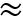 8683.При проведении массовых взрывов и скважинной отбойки руды инициирование зарядов осуществляется с использованием неэлектрических систем инициирования зарядов или электрическим короткозамедленным способом 8684.При проведении массовых взрывов и скважинной отбойки руды в качестве основных ВВ при заряжании в сухих забоях (камерах) рекомендуется применение аммиачно-селитренных ВВ II класса простейшего состава. При наличии обводненности скважины заряжаются патронированными ВВ 8685.При проведении массовых взрывов и скважинной отбойки руды массовые взрывы в камерах, опасных по взрыву сульфидной пыли I и II группы, взрывание скважинных зарядов в камерах II группы производятся с поверхности, при отсутствии людей в шахте 8686.При проведении массовых взрывов и скважинной отбойки руды в забоях, отнесенных к I группе опасности, в забоях II группы, при условии, если отношение суммарной массы одновременно взрываемого ВВ (Q, килограмм) к объему свободного очистного пространства камеры (Vк, кубических метров) превышает с забойкой гидроампулами, допускается также применение глиняной забойки длиной не менее 0,5 метра 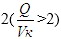 8687.При проведении массовых взрывов и скважинной отбойки руды перед заряжанием сквозных скважин забойная часть скважины заделана глиняной забойкой или гидроампулами на длину не менее 1 метра. Взрывание не заделанных сквозных скважин запрещается 8688.При проведении массовых взрывов и скважинной отбойки руды перед взрыванием скважин производится орошение водой поверхности выработок призабойной зоны на расстояние не менее 30 метров от крайних скважин до полного смачивания осевшей пыли 8689.При проведении массовых взрывов и скважинной отбойки руды в период подготовки массового взрыва, заряжания скважин производится смачивание пыли, осевшей на стенках камеры и отбитой руде, с помощью дальнобойных оросителей и поддерживается влажная атмосфера в камере с использованием туманообразователей.

Технические характеристики оросителей и туманообразователей должны соответствовать области их применения 8690.При проведении массовых взрывов и скважинной отбойки руды допускается смачивание осевшей пыли и создание влажной атмосферы в очистном пространстве камеры путем подачи распыленной воды через скважины в кровле камеры 8691.При проведении массовых взрывов и скважинной отбойки руды подавление пыли, образовавшейся в камере в результате разрушения массива руды взрывом, осуществляется путем взрывания полиэтиленовых емкостей с водой или бумажных мешков с инертным порошком, размещенных в буровой выработке под устьями скважин 8692.При проведении массовых взрывов и скважинной отбойки руды сосуды размещаются под каждым веером скважин из расчета 3 литра воды на 1 квадратный метр буровой выработки 8693.При проведении массовых взрывов и скважинной отбойки руды сосуды подвешиваются к кровле выработки или укладываются на почве 8694.При проведении массовых взрывов и скважинной отбойки руды в качестве распыляющего заряда применяются патроны ВВ массой 0,1 килограмм 8695.При проведении массовых взрывов и скважинной отбойки руды взрывание сосудов осуществляется с интервалом замедления 50 миллисекунд до взрыва основного комплекта скважинных зарядов 8696.При проведении массовых взрывов и скважинной отбойки руды длина забойки из инертного порошка не менее 0,8 метра 8697.При проведении массовых взрывов и скважинной отбойки руды инертные пылевые завесы создаются путем распыления в очистном пространстве камеры инертных мелкодисперсных материалов 8698.При проведении массовых взрывов и скважинной отбойки руды количество рядов мешков с инертным порошком соответствует числу взрываемых рядов скважин; в каждом ряду размещается 3 - 4 мешка8699.При проведении массовых взрывов и скважинной отбойки руды взрывание мешков с инертным порошком производится в первую очередь, с замедлением 25 - 50 миллисекунд до взрыва основного комплекта зарядов 8700.Вторичное дробление и ликвидация зависаний руды взрывным способом производятся в междусменные перерывы или нерабочие смены 8701.При вторичном дроблении руды зарядами ВВ и ликвидации зависаний руды взрывным способом взрывание единичных зарядов ВВ или отрезков детонирующего шнура производятся электрическим способом. 

При одновременном взрывании двух или более зарядов взрыв производится мгновенно с помощью детонирующего шнура или электродетонаторов мгновенного действия 8702.При вторичном дроблении руды зарядами ВВ и ликвидации зависаний руды взрывным способом взрывные работы производятся при отсутствии людей на пути движения исходящей струи воздуха и на расстоянии не менее 50 метров от места поступления свежей струи воздуха, при наличии не менее 2 поворотов, а при их отсутствии не ближе 150 метров 8703.При вторичном дроблении руды зарядами ВВ и ликвидации зависаний руды перед проведением взрывных работ необходимо оросить водой поверхность выработки на расстояние не менее 5 метра в обе стороны от места установки заряда с помощью дальнобойного оросителя или шланга 8704.При вторичном дроблении руды зарядами ВВ и ликвидации зависаний руды взрывным способом заряд, предназначенный для ликвидации зависаний в дучках, помещается в полиэтиленовый мешок, который предварительно заполняется гидропастой или водой и после размещения в нем заряда ВВ завязывается. При этом отношение веса заряда ВВ к весу инертного заполнителя не превышает 1. Конструкция заряда ВВ и способ его размещения указываются в технической документации, составляемой на взрывные работы 8705.Ликвидация зависаний руды производится в присутствии лица технического надзора 8706.При дроблении негабарита применяются как накладные, так и шпуровые заряды 8707.При дроблении негабаритов накладными зарядами, ВВ россыпью или в патронах укладывается на одной из плоскостей куска руды и с внешней стороны равномерно покрываются оболочкой из гидропасты или увлажненной глины. Соотношение веса оболочки к весу заряда составляет не менее 2:1.

При дроблении негабарита применяются как накладные, так и шпуровые заряды 8708.При вторичном дроблении руды зарядами ВВ и ликвидации зависаний руды взрывным способом взрывание шпуровых зарядов ВВ производится при наличии вокруг заряда инертной оболочки из воды или гидропасты.

Вода используется только при нисходящих шпурах, не пересеченных трещинами.

Толщина инертной оболочки - не менее 4 - 5 миллиметров, в связи с чем диаметр шпура превышает диаметр патронов не менее, чем на 8 - 10 миллиметров.

Заполнение шпуров инертным материалом производится перед их заряжанием. Подача пасты в шпуры производится ручным нагнетателем 8709.При вторичном дроблении руды зарядами ВВ и ликвидации зависаний руды взрывным способом допускается взрывание негабаритов пучком из отрезков детонирующего шпура, помещенных в шпур, заполненный водой. Длина пучка детонирующего шнура - не более длины шпура. Число ниток детонирующего шнура в пучке не превышает 8 8710.При вторичном дроблении руды зарядами ВВ и ликвидации зависаний руды взрывным способом при использовании гидроминного способа полиэтиленовые мешки с водой емкостью 20 - 40 литров подвешиваются к кровле выработки или размещаются на почве на расстоянии 1,0 - 2,0 метров от заряда ВВ 8711.При вторичном дроблении руды зарядами ВВ и ликвидации зависаний руды взрывным способом распыление воды производится путем взрывания распылительных зарядов массой 0,1 - 0,2 килограмм, размещенных внутри сосуда 8712.При вторичном дроблении руды зарядами ВВ и ликвидации зависаний руды взрывным способом при расстоянии менее 1,5 метра от основного заряда взрывание производится с замедлением 50 миллисекунд, при больших расстояниях - одновременно с основным зарядом с помощью детонирующего шнура 8713.При вторичном дроблении руды зарядами ВВ и ликвидации зависаний руды взрывным способом количество полиэтиленовых сосудов выбирается из расчета расхода воды, равного 5 литров на 1 килограмм веса ВВ8714.При вторичном дроблении руды зарядами ВВ и ликвидации зависаний руды средисменное взрывание на горизонтах вторичного дробления производится по разрешению технического руководителя шахты с оформлением распоряжения по шахте.Перечень блоков, в которых допускается средисменное взрывание, утверждается ежемесячно 8715.При вторичном дроблении руды зарядами ВВ и ликвидации зависаний руды вес заряда ВВ, устанавливаемого в выпускной дучке (рудоспуске) для ликвидации зависаний руды, не превышает 2 килограмм.

При дроблении на аккумулирующей выработке вес заряда не превышает 0,6 килограмм8716При вторичном дроблении руды зарядами ВВ и ликвидации зависаний руды допускается одновременное взрывание двух и более зарядов при условии, если взрывание производится мгновенно и суммарный вес зарядов не превышает 2 килограмм8717.При вторичном дроблении руды зарядами ВВ и ликвидации зависаний руды блоки, где производится средисменное взрывание, проветриваются обособленной струей воздуха 8718.При вторичном дроблении руды зарядами ВВ и ликвидации зависаний руды расстояние от места установки заряда до свежей струи воздуха, идущей в другие рабочие забои (или выработки, где находятся люди), не менее 20 метров. При меньшем расстоянии взрывание допускается зарядами весом не более 0,6 килограмм или отрезками детонирующего шнура 8719.Взрывные работы вблизи объектов, имеющих важное значение (ядерные реакторы, электростанции, железные и автомобильные дороги, водные пути, линии электропередачи, подстанции, заводы, железнодорожные станции, порты, пристани, гидротехнические сооружения, подземные сооружения, телефонные линии), проводятся по согласованию с их владельцами8720.При ведении специальных взрывных работ на объектах, расположенных на земной поверхности взрывная станция размещается за пределами опасной зоны. При невозможности выполнить это требование устраиваются укрытия (блиндажи). Места расположения укрытий определяются проектом или паспортом.

Искусственные или естественные укрытия надежно защищают исполнителей взрывных работ от действия взрыва, ядовитых газов. Подходы к укрытию не допускается загромождать 8721.При ведении специальных взрывных работ на объектах, руководитель взрывных работ, взрывник, посты оцепления опасной зоны обеспечиваются двусторонней радио или радиотелефонной связью 8722.При применении скважинных зарядов из ВВ группы D (кроме дымного пороха) и детонирующего шнура допускается доставлять забоечный материал на заряжаемый блок автосамосвалами, оборудованными искрогасителями и имеющими огнетушители. При этом исключается наезд на детонирующий шнур 8723.При взрывания скважинных, котловых и камерных зарядов, заряжание скважин, пробуренных станками огневого бурения, не допускается проводить раньше чем через 24 часа после окончания бурения 8724.Ведение взрывных работ при сейсморазведке на станции взрывного пункта в процессе работы допускается находиться только персоналу взрывных работ, водителю транспортного средства и лицам, осуществляющим контроль за выполнением взрывных работ 8725.Ведение взрывных работ при сейсморазведке радиостанции, используемые для обеспечения связи при взрывных работах, допускается устанавливать на станции взрывного пункта в изолированном отсеке кузова. В этом отсеке не допускается хранить и перевозить электродетонаторы 8726.Ведение взрывных работ при сейсморазведке ввод электровзрывной магистрали в отсек, где установлена радиостанция, допускается, если магистраль выполнена экранированным двухпроводным кабелем с заземлением экрана 8727.При ведении взрывных работ при сейсморазведке не допускается применение для взрывной и моментной магистрали или для телефонной связи проводов без вилок, предназначенных для подключения к аппаратуре и исключающих ошибочное включение 8728.При ведении взрывных работ при сейсморазведке на пункте взрыва допускается применять только одну электровзрывную магистраль 8729.При ведении взрывных работ при сейсморазведке моментная магистраль внешне отличается от электровзрывной магистрали 8730.При ведении взрывных работ при сейсморазведке скважины, пробуренные в устойчивых породах и заряженные без забойки, до отстрела находятся под постоянной охраной 8731.При ведении взрывных работ при сейсморазведке не допускается опускать заряды в скважины с применением бурового инструмента, шестов или других предметов, не оборудованных устройствами, обеспечивающими безопасность этой операции 8732.При ведении взрывных работ при сейсморазведке необходимость шаблонирования скважин перед спуском заряда определяется проектом 8733.При ведении взрывных работ при сейсморазведке если заряд не дошел до забоя скважины, он извлекается. В случае невозможности извлечения заряда его взрывают в обычном порядке 8734.При ведении взрывных работ при сейсморазведке при взрывании зарядов в одиночных скважинах время подхода взрывника к устью скважины после взрыва не лимитируется 8735.При ведении взрывных работ при сейсморазведке не допускается перебуривать скважины с отказавшими зарядами или после подрыва отказавшего заряда 8736.Использование ВМ при сейсморазведочных работах на водных бассейнах осуществляется по проектам 8737.Хранение заряженных прострелочных и аппаратов, подвезенные к месту взрывных работ ВМ 8738.Расположение хранения ВМ, прострелочных и взрывных аппаратов в передвижной зарядной мастерской (лаборатории перфораторной станции) от устья скважины 8739.Разборка зарядов ВВ, средств инициирования, прострелочных и взрывных аппаратов, снаряженных на заводах-изготовителях 8740.Применение снаряжения и заряжание прострелочных и взрывных аппаратов в соответствии с руководством и удаление площадки от жилых и бытовых помещений 8741.Размещение и транспортировка взрывных патронов, электродетонаторов, электровоспламенителей, заряженных прострелочных и взрывных аппаратов 8742.Проверка на целостность цепи и электрическое сопротивление мостиков электровоспламенителей, предназначенных для прострелочных аппаратов 8743.Для торпедирования скважин допускаются торпеды 8744.Торпеды допускается заряжать после окончания работ 8745.Перенос вручную заряженных прострелочных и взрывных аппаратов 8746.Установка средств инициирования в прострелочный или взрывной аппарат 8747.Установка средств инициирования в прострелочный (взрывной) аппарат в лаборатории перфораторной станции (передвижной зарядной мастерской) при применении устройств, а также при исключающих случаях 8748.При использовании электрического метода взрывания применяются меры по защите 8749.Проверка исправности полностью смонтированной электровзрывной сети 8750.Не допускается спуск прострелочных и взрывных аппаратов без предварительного шаблонирования ствола скважины 8751.Выполнение контрольного шаблонирования ствола скважины 8752.Спуск и подъем прострелочных и взрывных аппаратов в скважине проводится при изоляции и знака 8753.Подъем и спуск прострелочных и взрывных аппаратов массой более 50 килограмм или длиной более 2 метров 8754.Если прострелочный или взрывной аппарат не проходит в скважину до заданной глубины, он извлекается только персоналом 8755.Неизрасходованные прострелочные и взрывные аппараты доставляются в помещение 8756.Прострелочно-взрывные работы в морских скважинах проводятся при погоде необходимых для их производства8757.При получении штормового предупреждения во время производства прострелочных (взрывных) работ, спущенные в скважину прострелочные или взрывные аппараты производится по необходимости 8758.Производство заряжания скважин, пробуренных в неустойчивых породах (пески, плывуны) 8759.При заряжании скважин в труднопроходимых местах для колесной техники доставка ВМ к местам работ производится в соответствии с Правилами ВР8760.В малонаселенной местности допускается предварительное заряжание скважин в количестве, обеспечивающем бесперебойную работу 8761.В сложных геологических условиях: плывуны, сыпучие пески, взрывные работы допускается заряжание скважин 8762.Производство прострелочно-взрывных работ в скважинах при отсутствии на устье противовыбросового оборудования. Проведение проверки глубины интервала и качество выполненной перфорации по окончанию работ 8763.Радиус опасной зоны и обозначение опасной зоны вокруг скважин на все время прострелочных и взрывных работ геофизической партии (с момента подвоза к ним ВМ и до окончания) 8764.Подвезенные к скважине ВМ хранятся в специально отведенном месте и определенной высоте. Также вокруг мест работы с ВМ и прострелочно-взрывными аппаратами выставляются знаки обозначения границ 8765.Проведение взрывных и прострелочных работ в скважинах при наличии в скважине препятствий для спуска прострелочно-взрывных аппаратов, при наличии в скважине участков, опасных с точки зрения обвалов и прихватов прострелочных и взрывных аппаратов, при отсутствии на устье скважины задвижки, предусматриваемой проектным заданием, при температуре на забое, превышающей пределы допустимых температур, во время пурги, грозы, буранов и сильных туманов (при видимости менее 50 метров), с наступлением темноты при недостаточном искусственном освещении рабочего места и опасной зоны, при температуре воздуха ниже минимума, установленного для открытых работ для данной местности, в сухих газирующих и поглощающих раствор скважинах без применения лубрикаторов 8766.Прострелочно-взрывные работы и объем работ проводятся согласно заявки 8767.При прострелочно-взрывных работ в составе сложных технологических испытаний и освоения скважин, требующие выполнения непосредственного взаимодействия 8768.Руководитель подразделения по выполнению прострелочно-взрывных работ имеющий удостоверение-допуск 8769.Непосредственную работу с ВМ и по отдельным операциям работ с прострелочными взрывными аппаратами, не связанные с обращением со средствами инициирования, монтажом и проверкой электровзрывной сети, обращением с отказавшими прострелочными взрывными аппаратами выполняют только персонал с допуском 8770.Персонал, не обслуживающий геофизическое оборудование, привлекаемый для выполнения спуско-подъемных операций и запуска аппаратов, спускаемых на насосно-компрессорных или бурильных трубах 8771.Геофизические организации руководствуются на всех стадиях обращения с прострелочной взрывной аппаратурой, изделий из ВВ, приборов взрывного дела 8772.Условия и документация для применения прострелочных взрывных аппаратов в скважинах 8773.Допуск заказчика и подрядчика к выполнению прострелочно-взрывных работ на скважине 8774.При выполнении прострелочно-взрывных работ устье скважины, обеспечивающие герметизацию при спуске, срабатывании и подъеме прострелочных взрывных аппаратов 8775.Независимо от наличия электроустановок все металлоконструкции скважины имеют металлическую связь между собой 8776.Проведение прострелочно-взрывных работ в темное время суток 8777.Ликвидация аварии, возникшие при проведении промыслово-геофизических работ в скважинах 8778.Уничтожение оставленного в скважине заряда 8779.Извещение и составление акта о происшедшей аварии, оставленных геофизических приборах и аппаратах в скважине 8780.Меры безопасности в случае приближения грозы во время взрывных или прострелочных работ в скважинах 8781.Последняя проверка перед присоединением прострелочного взрывного аппарата к кабелю 8782.Оповещение перед установкой взрывного патрона или взрывателя, выполнения и окончания работ 8783.Отсоединение кабеля и допуск персонала после производства выстрела или взрыва в скважине 8784.Отключение при отказе прострелочных и взрывных аппаратов, в случае прихвата аппарата 8785.Работы взрывника при подъеме задействованного прострелочного взрывного аппарата в случае отсутствия аппаратурного контроля за фактом и полнотой взрывания и поднятого из скважины отказавшего прострелочного взрывного аппарата 8786.Работы по уничтожению отказавших взрывателей и взрывпатронов 8787.Тушение с применением взрывных работ возникающих при нефтяных и газовых выбросах на скважинах 8788.Проведение и выполнение взрывных работ в высокогорных районах и горнопересеченных местностях 8789.Включение в паспорт взрывных работ на болотах мероприятий по предупреждению взрыва горючих газов8790.Огневое взрывание при одиночном заряде8791.Взрывание с применением электродетонаторов или капсюль-детонаторов8792.Взрывание детонирующим шнуром и патрона в скважине8793.Выполнение монтажа электровзрывной сети в обводненных условиях 8794.Расстояние между экскаватором (траншеекопателем) и краном, для формирования траншейных зарядов и укладывающия ВВ в траншею 8795.Заряжание линейных зарядов более суток 8796.Подготовка и взрывание детонирующим шнуром зарядов ВВ группы D в сложных горно-геологических условиях (плывуны, обводненность, обрушающиеся породы) 8797.Контроль проведения взрывания льда 8798.Обеспечение рабочих для выполнения работ с лодки 8799.Взрывание зарядов в водоемах 8800.Поджигание трубок одним взрывником за один прием при дроблении льда 8801.Бросание зарядов на плывущие льдины, на участки уплотнения шуги или заторы с берега, либо непосредственно с защищаемого сооружения 8802.Длина огнепроводного шнура (зажигательной трубки) бросаемых зарядов 8803.Взрывание ледяного покрова подводными зарядами 8804.Взрывание льда и выдача ВМ с судна 8805.Выполнение подводных взрывных работ, а также укладка зарядов 8806.Использование самоходных плавсредств при превышении массы зарядов 8807.Общее число поджиганий в одном заезде при огневом взрывании 8808.Предохранение электровзрывной сети от разрывов силой течения 8809.Проведение проверки исправности электровзрывной сети, подсоединение магистральных проводов к источнику тока и взрывание размещенных под водой зарядов проводятся только определенным расстоянием 8810.Конструкция заряда, обеспечивающая при погружении в воду свободное опускание его на дно 8811.Опускание зарядов в воду 8812.Нахождение водолазов и других лиц при взрывании зарядами массой до 50 килограмм и более 50 килограмм 8813.Выполнение взрывных работ при тумане или в темное время суток, при волнении воды свыше 3 баллов или скорости ветра более 12 метров в секунду8814.Выполнение взрывных работ по металлу 8815.Конструкции помещений и площадок, где проводится обработка металлов, рассчитывается на взрыв 8816.Средства, предназначенные для подъема и перемещения технологической оснастки со смонтированными на ней зарядами, оборудуются двумя тормозами 8817.Эксплуатация, масса, испытание бронеямы 8818.Заряжение шпуров, имеющих температуру более 80 градусов Цельсия8819.Проведение проверки, транспортирования, хранения и уничтожения взрывоопасного металлолома 8820.Выполнение дробления горячих массивов 8821.Допуск соответствующего применения ВВ при взрывании в горячих массивах и взрывания электрическим способом 8822.Заряжение шпуры, имеющие температуру до 80 градусов Цельсия и испытание боевика 8823.Взрывание при температуре более 80 градусов Цельсия весь заряд помещается в оболочку. Проведение взрыва производится при помощи трубки. Не допускается скручивание и свертывание огнепроводного шнура внутри изолирующей оболочки патрона-боевика и в общей оболочке. Заряжание и взрывание зарядов в шпурах при температуре свыше 200 градусов Цельсия не допускается 8824.Применение наружных зарядов в горячих массивах с температурой свыше 80 градусов Цельсия 8825.Допуск взрывания при температуре в шпуре ниже 80 градусов Цельсия и при температуре свыше 80 градусов Цельсия 8826.Во всех случаях заряжание и забойка проводятся взрывниками в присутствии лица контроля, если взрывники не успели закончить заряжание всех шпуров, лицо контроля, подает команду о немедленном прекращении заряжания и удалении людей в безопасное место 8827.В паспортах на взрывные работы, наряду с решением других вопросов, указываются направление валки разрушаемого объекта, мероприятия на случай неполного его разрушения8828.Не допускается заряжать шпуры (скважины), вскрывшие пустоты в массиве разрушаемого объекта 8829.Первый сигнал допускается подавать перед укладкой в заряды боевиков с электродетонаторами, а при взрывании детонирующим шнуром - перед началом монтажа взрывной сети.

Сигнал «отбой» подается только по распоряжению ответственного за проведение взрыва лица контроля после того, как он вместе с взрывником осмотрит место взрыва 8830.Наличие в опасной зоне котлов, трубопроводов и других объектов, находящихся под давлением, оно понижается до минимально возможных пределов организацией, эксплуатирующей эти объекты 8831.Отдельно работающие на корчевке пней взрывники или бригады взрывников находятся друг от друга не ближе 500 метров, и точно знают места расположения и направления движения своих соседей.

Отдельные взрывники и бригады взрывников, работающие на корчевке пней и входящие в состав одной организации, располагаются на расстоянии не менее 300 метров между собой при условии продвижения в одну и ту же сторону и при точном согласовании отхода в укрытие после поджигания зажигательных трубок8832.Не допускается бурить (подкапывать) пни с подготовленными к взрыву зарядами 8833.При ведении взрывных работ по корчевке пней или валке деревьев огневым способом несколькими взрывниками старший взрывник до начала взрывных работ указывает направление движения каждому взрывнику8834.При корчевке пней и валке деревьев контрольная трубка во всех случаях короче зажигательной не менее чем на 85 сантиметров при работе на ровной площадке и не менее чем на 1 метр - при работе в зарослях или на пересеченной местности 8835.При взрывании смерзшихся дров, балансов для их рыхления допускается применять только предохранительные ВВ. При этом выполняются следующие условия:

1) использование в качестве средств инициирования электродетонаторов;

2) обеспечивается безопасность передвижения взрывников по дровам (перекрытие провалов между штабелями или отвалами и другие);

3) проводятся до начала заряжания необходимые противопожарные мероприятия 8836.При ликвидации заторов леса на сплаве порядок взрывания устанавливается лицом, непосредственно руководящим взрывными работами 8837.Взрывные работы при борьбе с лесными пожарами выполняются в соответствии с мероприятиями по безопасному ведению взрывных работ при борьбе с лесными пожарами.

При ликвидации лесных пожаров допускается сбрасывать ВВ и средства инициирования с самолетов или вертолетов при условии, что средства инициирования упакованы в специальные контейнеры, предназначенные для этих целей, и применении мер безопасности, утвержденных техническим руководителем, осуществляющим ликвидацию пожара 8838.Взрывные работы по тушению торфяного (подземного) пожара допускается проводить не ближе 10 метров от кромки пожара 8839.Не допускается при рыхлении смерзшихся руды и рудных концентратов, сланцев, угля, металлической стружки применять ВВ, содержащие жидкие нитроэфиры.

При рыхлении металлической стружки электрическое взрывание не допускается.

Рыхление взрывом минеральных удобрений на основе аммиачной селитры не допускается 8840.Рыхление пищевой соли проводится взрывным способом с применением капсюль-детонаторов в бумажной гильзе 8841.Взрывные работы в охранной зоне открытого или закрытого (заглубленного) магистрального трубопровода проводятся только при наличии письменного согласия организации, эксплуатирующей трубопровод. Для получения согласия на их проведение производитель взрывных работ представляет организации, эксплуатирующей трубопровод, на согласование паспорт взрывных работ.

В технических решениях паспорта обеспечивается сохранность трубопровода, сооружений (перекачивающих станций), соблюдение других условий, установленных организацией, эксплуатирующей трубопровод 8842.Склад ВМ - комплекс зданий и сооружений основного производственного и вспомогательного назначения, расположенных на общей территории с оформленным в установленном порядке земельным отводом, а для подземных складов - камеры и ячейки для хранения ВМ и вспомогательные камеры с подводящими к складу горными выработками. Передвижной склад ВМ представляет собой транспортное средство с кузовом типа «фургон», имеющее оборудованные места для заведующего складом (раздатчика), размещения ВВ, прострелочных и взрывных аппаратов, средств инициирования.

Все склады и места хранения ВМ сооружаются в соответствии с Правилами ВР по утвержденным проектам 8843.По месту расположения относительно земной поверхности склады ВМ разделяются на поверхностные, полууглубленные, углубленные и подземные.

К поверхностным относятся склады, основания хранилищ которых расположены на уровне поверхности земли, к полууглубленным - склады, здания хранилищ которых углублены в грунте ниже земной поверхности не более чем по карниз, к углубленным - у которых толща грунта над хранилищем составляет менее 15 метров, и к подземным - соответственно более 15 метров 8844.В зависимости от срока эксплуатации склады разделяются на постоянные - три года и более, временные - до трех лет и кратковременные - до одного года, считая эти сроки с момента завоза ВМ.

Допускается продление на один срок эксплуатации кратковременных складов по согласованию с аттестованной организацией 8845.По назначению склады ВМ разделяются на базисные и расходные.

Допускается заменять при хранении ВВ средствами взрывания (инициирования) и наоборот, одни ВМ другими при той же группе совместимости с учетом коэффициентов по теплоте взрыва 8846.Общая вместимость базисных складов ВМ не ограничивается и устанавливается с учетом вместимости отдельного хранилища не более 420 тонн ВМ (нетто)8847.На поверхностных и полууглубленных расходных складах общая вместимость всех хранилищ:

1) постоянного расходного склада не более: ВВ – 240 тонн, детонаторов – 300 тысяч штук, детонирующего шнура – 400 тысяч метров, огнепроводного шнура и средств его поджигания - не ограничивается.

Для предприятий с сезонным завозом ВМ при их хранении в контейнерах или хранилищах общая вместимость постоянных расходных складов не ограничивается;

2) временного расходного склада ВМ не более: ВВ – 120 тонн, детонаторов – 150 тысяч штук, детонирующего шнура – 200 тысяч метров, огнепроводного шнура и средств его поджигания - не ограничивается;

3) кратковременного расходного склада ВМ не более: ВВ - по проекту, детонаторов - 75 тысяч штук, детонирующего шнура - 100 тысяч метров, огнепроводного шнура и средств его поджигания - не ограничивается 8848.Предельная вместимость каждого хранилища ВВ постоянных расходных складов ВМ не более 120 тонн, временных - 60 тонн, кратковременных - по проекту8849.Хранить ВМ в контейнерах допускается на специальных площадках. Площадки для контейнеров с ВМ сооружаются на территории складов ВМ и как самостоятельные склады с контейнерными площадками. Вместимость контейнерных площадок принимается аналогично установленной для хранилищ складов ВМ8850.Общая вместимость подземного (углубленного) расходного склада и вместимость отдельных камер (ячеек) определяется проектом. При этом на угольных и сланцевых шахтах вместимость склада без учета емкости раздаточных камер не более семисуточного запаса ВВ и пятнадцати суточного запаса средств инициирования.

Вместимость камеры в складах камерного типа не более 2 тонн ВВ, а в складах ячейкового типа в каждой ячейке не более 400 килограмм ВВ.

Предельная вместимость отдельной раздаточной камеры в подземных выработках не более 2 тонн ВВ и соответствующего количества средств инициирования, а отдельного участкового пункта хранения - 1 тонна ВВ и соответствующего количества средств инициирования8851.В научно-исследовательских институтах, лабораториях и учебных заведениях ВМ допускается хранить в сейфах (в каждом не более 10 килограмм взрывчатых веществ или 500 детонаторов и по 300 метров детонирующего и огнепроводного шнуров). Допускается хранение ВМ в одном помещении, но в разных сейфах. Сейфы размещаются на расстоянии, исключающем передачу детонации 8852.На предприятиях обеспечиваются условия для испытаний и уничтожения ВМ. В этих целях по проектам оборудуются полигоны и лаборатории 8853.При выполнении на базисном складе операций по выдаче ВМ взрывникам и приемке от них неизрасходованных ВВ, средств инициирования и прострелочных взрывных аппаратов, помещения, в которых выполняются эти операции размещаются вблизи въезда (входа) на склад, но не ближе 20 метров от хранилищ ВМ, сооружаются из несгораемых материалов, разделяются на две части для хранения ВВ и средств инициирования сплошной несгораемой капитальной кирпичной или бетонной стеной толщиной не менее 25 сантиметров, оборудуются двумя тамбурами для выдачи-приемки ВВ и средств инициирования.

Обеспечивается выполнение следующих условий:

1) общее количество ВВ всех наименований (изделий) в указанном помещении не более 3 тонн, в том числе детонаторов не более 10 тысяч штук;

2) ящики с детонаторами размещаются на стеллажах у наружной стены хранилища 8854.В постоянных и временных расходных складах раскупорку тары и выдачу ВМ взрывникам, приемку от них неизрасходованных ВВ, средств инициирования и прострелочных взрывных аппаратов проводят в отдельных помещениях или в тамбурах хранилищ, либо в здании подготовки ВМ. При этом для выдачи детонаторов устанавливают стол с закраинами, обитый брезентом по войлоку или резиновой пластиной толщиной не менее 3 миллиметров, и стол для резки детонирующего и огнепроводного шнуров. Для устранения опасного влияния на электродетонаторы зарядов статического электричества стол заземляется.

Изготовление (подготовка) боевиков с детонирующим шнуром в случае выдачи-приемки ВМ на базисном складе проводится в отдельном здании (помещении)8855.В хранилищах складов ВМ полы устраиваются без щелей, ровные, а стены - побелены или покрашены.

Каждое хранилище ВМ проветривается и защищается от проникновения воды и снега.

Хранилища ВМ обеспечиваются приточно-вытяжным естественным проветриванием.

Внутри зданий устанавливают термометры8856.Постоянные и временные склады ВМ имеют два вида освещения - рабочее и резервное (аварийное) 8857.Освещенность на уровне пола рабочих мест на всех местах хранения ВМ и при обращении со средствами инициирования обеспечивается не менее 30 люкс 8858.В хранилищах складов ВМ стеллажи для ВВ и средств инициирования и штабели для ВМ отстоят от стен не менее чем на 20 сантиметров, а от пола - не менее чем на 10 сантиметров. Мешки, ящики с ВВ размещаются на настилах. Высота штабеля не более 2 метров. По ширине штабеля располагается не более двух мешков (ящиков) так, чтобы свободно обеспечивался подсчет мест.

При использовании средств механизации погрузочно-разгрузочных операций допускается хранить ящики и мешки с ВВ в пакетах на поддонах, в стропконтейнерах, до двух ярусов по высоте. Порядок размещения поддонов и стропконтейнеров определяется проектом. Максимальная высота штабелей не более 2,6 метров.

Между штабелями, в том числе со стропконтейнерами, и стеллажами оставляются проходы шириной соответственно не менее 1,3 и 1 метров8859.На стеллажах ящики, мешки и другие места с ВМ размещаются по два в высоту.

Вскрытые места с ВМ групп В, С и дымным порохом размещаются только в один ряд по высоте. Высота верхних полок стеллажей для указанных ВМ не более 1,7 метра, для прочих - 2 метра.

Расстояние между каждыми двумя полками рассчитывается, чтобы между ящиками (мешками) с ВМ и полками над ними оставались зазоры не менее 4 сантиметров. По ширине полки не допускаются ставить ящики более чем в два ряда, а при размещении возле стен при отсутствии прохода - более чем в один ряд.

Головки железных гвоздей и болтов, применяемых для укрепления полок в хранилищах ВМ, утапливаются полностью.

Доски полок стеллажей настилаются с промежутками до 3 сантиметров. Нижняя полка устраивается сплошной 8860.Возле камер, стеллажей и штабелей на складе ВМ вывешиваются таблички с указанием наименований взрывчатых веществ, средств инициирования или прострелочных взрывных аппаратов, их количества, номера партии, даты изготовления и гарантийный срок хранения 8861.Электродетонаторы, электрозажигательные трубки и электровоспламенители, содержащие их изделия с ВВ на складах и в других местах хранения ВМ хранятся в заводской или специально предназначенной упаковке (таре) 8862.Зажигательные и контрольные трубки изготавливаются в помещении здания подготовки ВМ, отделенном от помещения подготовки ВВ капитальной стеной из несгораемых материалов или (при сгораемых материалах) стеной, оштукатуренной и покрытой несгораемой краской, а в подземных складах - в отдельных камерах для изготовления зажигательных трубок.

Стол, на котором изготавливают зажигательные и контрольные трубки, при работе нескольких взрывников разделяется по всей длине поперечными деревянными щитками.

Полы помещений в местах изготовления и хранения зажигательных и контрольных трубок (контрольных отрезков огнепроводного шнура) покрываются мягкими ковриками.

Заготовленные зажигательные трубки хранятся в хранилищах склада ВМ (раздаточной камере) в металлических или деревянных, обитых металлическими листами снаружи ящиках (шкафах), кассетах с мягкой прокладкой внутри. Ящики закрываются крышками 8863.Температура в хранилищах складов и контейнерах с ВВ на основе аммиачной селитры поддерживается не более 30 градусов Цельсия, для других ВМ по параметрам, указанным в технической документации ВМ 8864.При хранении ВМ в контейнерах на площадках допускается размещение их в два яруса8865.Погрузочно-разгрузочные операции с ВМ на складах выполняются предназначенными для этой цели механизмами с грузоподъемностью не менее номинальной массы брутто упакованных ВМ, вручную. Лебедки подъема груза (у стреловых кранов и лебедки подъема стрелы) оснащаются двумя тормозами 8866.При работе внутри хранилищ склада ВМ грузоподъемные механизмы с двигателями внутреннего сгорания оснащаются системой нейтрализации выхлопных газов и искрогасителями, а электрооборудование (электропогрузчики, тельферы) отвечают требованиям Правил устройства электроустановок, утвержденных постановлением Правительства РК от 24 октября 2012 года № 1355 8867.При ремонте мест хранения ВМ они освобождаются от ВВ, средств инициирования и прострелочных взрывных аппаратов, которые временно размещают в других хранилищах (на площадках). Если хранилище разделено на части капитальной стеной, на время ремонта одной части допускается хранить ВМ в другой 8868.Для каждого склада ВМ разрабатывается ПЛА, определяющий порядок действий в аварийных ситуациях. Для подземных складов ВМ меры по ликвидации возможных аварий включаются в общий ПЛА 8869.Требования к поверхностным постоянным складам ВМ:

1) иметь водоотводные канавы;

2) дороги и подъездные пути содержать в чистоте и исправности;

3) хранилища располагать так, чтобы обеспечивался свободный подход и подъезд к каждому из них;

4) выдерживать расстояния между отдельными хранилищами, между хранилищами и различными зданиями и сооружениями на территории склада и вне ее, не менее противопожарных разрывов, определенных в соответствии с приложением 11 Правил ВР.

5) склады ограждать и иметь запретную зону шириной от ограды не менее 50 метров. На границах запретной зоны устанавливаются ограждения и предупредительные знаки.

6) территория склада по периметру оборудуется системами видеонаблюдения. Вся видеоинформация должна записывается на видеонакопители: видеомагнитофоны с длительным временем записи или цифровые видеонакопители информации 8870.На территории склада допускается располагать следующие здания и сооружения: хранилища ВВ, средств инициирования и прострелочных взрывных аппаратов, площадки для ВВ, средств инициирования и прострелочных взрывных аппаратов в контейнерах, здание (помещение) для выдачи ВМ, вспомогательное помещение (хранилище, площадка), здание для подготовки ВМ, приемные рампы и другие объекты, связанные с приемом, хранением и отгрузкой ВМ, пункты изготовления простейших гранулированных и водосодержащих ВВ, пункты подготовки ВВ заводского производства к механизированному заряжанию, лабораторию; караульные вышки, будки для сторожевых собак, вышки (мачты, столбы) с фонарями, прожекторами, помещение для хранения противопожарных средств и оборудования, противопожарные водоемы, проходные будки (контрольно-пропускной пункт) 8871.За запретной зоной склада в пределах опасной зоны допускается размещать: полигон для испытаний и уничтожения ВМ, сжигания тары, караульное помещение, административно-бытовое помещение для персонала, обслуживающего склад, пункты обслуживания и заправки средств механизации, котельные, склады топлива, водопроводные и канализационные насосные станции, трансформаторные подстанции, уборные.

Сарай или навес для хранения тары допускается размещать в пределах запретной зоны не ближе 25 метров от ограды склада 8872.Расстояние от ограды до ближайшего хранилища не менее 40 метров. В горных местностях это расстояние допускается уменьшать по согласованию с органами внутренних дел.

Ограждения выполняются из железобетонных или металлических решеточных конструкций (из прута толщиной не менее 18 миллиметров, с просветом между прутами не превышающим 100 миллиметров), кирпича, металлических листов (толщиной не менее 2 миллиметров,) или сетки (из арматуры диаметром не менее 5 миллиметров и размером ячейки 70 х 70 миллиметров, но не более 10 миллиметров диаметром при размере ячейки 150 х 150 миллиметров)

Высота ограды не менее 2,5 метров, усиленная в противоподкопном отношении железобетонным цоколем или арматурной сеткой с заглублением в землю на 200-400 миллиметров. В ограде устраиваются ворота и калитка, запирающиеся на замки 8873.На территории склада и запретной зоны вокруг него деревья и кустарники, сухая трава и другие легковоспламеняющиеся предметы убираются 8874.Хранилища ВМ постоянных складов устраиваются из несгораемых материалов.

Допускается устройство бревенчатых или каркасно-засыпных стен хранилищ. При устройстве каркасно-засыпных стен и перегородок в качестве засыпки допускается применять тощий бетон, шлак или пропитанные известковым молоком опилки.

Стены каркасно-засыпных и бревенчатых хранилищ ВМ и перегородки покрываются несгораемым составом или оштукатуриваются с внутренней и наружной сторон. Деревянные потолки в хранилищах ВМ оштукатуриваются или покрываются несгораемым составом.

В местностях с сухим климатом допускается возведение глинобитных хранилищ, хранилищ из сырцового или саманного кирпича.

Крыши хранилищ сооружаются из несгораемых материалов или покрываются несгораемым составом изнутри и снаружи.

Хранилища устраиваются так, чтобы температура воздуха в них не могла подниматься выше 30 градусов Цельсия. Каждое из хранилищ имеет чердачное помещение (при железобетонных перекрытиях устройство чердачных помещений не обязательно) 8875.Полы в хранилищах выполняются из дерева, бетона, асфальта или утрамбованной глины. В хранилищах для дымных порохов полы дополнительно покрываются мягкими матами 8876.В хранилищах, предназначенных для выдачи ВМ мелкими партиями, оборудуется не менее одного тамбура. Тамбур имеет размер 2 х 2 метра и сооружается из несгораемых материалов. Вход через тамбур оборудуется не менее чем двумя двустворчатыми дверями, открывающимися наружу: одна из них ведет снаружи в тамбур, вторая - из тамбура в хранилище. Наружная дверь сплошная, обивается кровельной сталью.

Вторая дверь решетчатая, деревянная.

В хранилищах, имеющих рампы и средства механизации погрузочно-разгрузочных работ, устройство тамбуров не обязательно, но обе двери подлежат установке 8877.Число входов в хранилище ВМ определяется исходя из того, чтобы максимальное расстояние от входа в хранилище до наиболее удаленной точки одного помещения по проходам было не более 15 метров, а при механизации погрузочно-разгрузочных работ - 25 метров8878.Окна хранилищ оборудуются стальными решетками, выполненными из прутка диаметром не менее 15 миллиметров, который сваривается в каждом перекрестке, с образованием ячеек не более 150 - 150 миллиметров. Концы прутков заделываются в стену на глубину не менее 80 миллиметров. Решетки покрываются светлой краской. Стекла окон, выходящие на солнечную сторону, матовые или покрываются белой краской. Отношение световой поверхности окон к площади пола обеспечивается от 1:25 до 1:30 8879.В чердачных помещениях не допускается хранить какие-либо предметы или материалы. Для входа на чердак предусматривается лестница, установленная снаружи здания 8880.Входы в хранилище и на чердак поверхностного и полууглубленного постоянного склада запираются на замок и пломбируются или опечатываются 8881.Если расстояние от мест хранения или переработки ВМ до зданий и сооружений либо между ними меньше значений, предусмотренных Правилами ВР, устраиваются валы. При этом безопасные расстояния подсчитываются как для случая углубленного заряда 8882.При устройстве поверхностного и полууглубленного постоянного склада валы насыпают из пластичных или сыпучих грунтов. Не допускается для насыпки валов использовать камень, щебень и горючие материалы (угольную мелочь) 8883.При устройстве поверхностного и полууглубленного постоянного склада валы насыпаются на 1,5 метра выше верхнего уровня штабеля (стеллажа) с ВМ. Ширина валов по верху не менее 1 метра. Ширина валов по низу обусловливается углом естественного откоса грунта, из которого насыпан вал 8884.Для выходов при полном обваловывании хранилища поверхностного и полууглубленного постоянного склада в валах устраивается разрыв, перед которым размещается защитный вал.

Длину защитного вала принимать с таким расчетом, чтобы прямая линия, проведенная в плане от ближайшего угла здания через ближайшую конечную точку гребня главного вала и продолженная дальше, проходила через гребень защитного вала 8885.Требования к электроустановкам (распределительным устройствам, подстанциям, аварийным источникам питания), категорийности электроприемников поверхностного и полууглубленного постоянного склада, обеспечению надежности определяются проектом. Электроустановки применяются с изолированной нейтралью 8886.Электроустановки поверхностного и полууглубленного постоянного склада ВМ, в том числе силовые и осветительные сети оснащаются защитой от утечек тока и поражения людей электрическим током. Заземление электроустановок складов ВМ осуществляется согласно Правилам устройства электроустановок, утвержденным постановлением Правительства РК от 24 октября 2012 года № 1355 8887.Поверхностного и полууглубленного постоянного склада ВМ, подступы к нему и хранилища ВМ освещаются. Освещение допускается выполнять по периметру ограждения 8888.Рабочее освещение поверхностного и полууглубленного постоянного склада склада ВМ осуществляется лампами (светильниками) напряжением до 220 Вольт. Вид аварийного освещения определяется проектом.

В качестве аварийного освещения для хранилищ склада допускается применять рудничные аккумуляторные светильники или фонари с сухими батареями (при металлических корпусах - в резиновых чехлах). Применение ручных переносных ламп, питаемых от электросети, не допускается во всех помещениях склада.

Если выдача ВМ проводится только в светлое время суток, электроосвещение хранилищ не требуется 8889.Выключатели, предохранители, распределительные щиты, штепсели поверхностного и полууглубленного постоянного склада устанавливаются снаружи здания в закрытых ящиках или в изолированном помещении, которое снабжается противопожарными средствами 8890.Для осветительной сети внутри хранилищ поверхностного и полууглубленного постоянного склада применяются кабели с оболочкой, не распространяющей горения 8891.Крепление кабелей к стенам и потолку помещений поверхностного и полууглубленного постоянного склада проводится через 0,8 метра при горизонтальной и через 2 метра при вертикальной прокладке.

Для соединений и присоединений кабелей применяются специальные муфты 8892.Все поверхностного и полууглубленного постоянного склада склады, караульные помещения на складах оснащаются телефонной связью с организацией, противопожарной службой и органом внутренних дел. При отсутствии возможности оборудовать телефонную связь, по согласованию с местным органом внутренних дел, склад обеспечивается радиосвязью с перечисленными абонентами. Между караульными постами и караульным помещением обеспечивается двусторонняя телефонная связь.

Средства связи размещаются вне взрывопожароопасных помещений.

Склады и хранилища в обязательном порядке оборудуются средствами охранной и пожарной сигнализации согласно проекту8893.При устройстве поверхностного и полууглубленного постоянного склада, склады оснащаются установками пожарной автоматики, противопожарными средствами, наличие, номенклатура, количество и расположение которых определяется проектом 8894.Для предохранения от лесных и напольных пожаров дерн на расстоянии не менее 5 метров вокруг каждого здания снимается, вокруг территории поверхностного и полууглубленного постоянного склада на расстоянии 10 метров от ограды оборудуются канавы шириной по верху не менее 1,5 метров и глубиной не менее 0,5 метров или систематически вспахивается полоса шириной 5 метров для уничтожения растительности. В скальных и щебенистых грунтах устройство канавы или вспаханной полосы не требуется 8895.При устройстве объектов с печным отоплением на дымовых трубах устанавливаются искроуловительные сетки 8896.При устройстве поверхностных и полууглубленных временных складов хранилища временных складов ВМ могут быть дощатыми, глинобитными, земляными.

Под хранилища складов допускается приспосабливать неиспользуемые строения, сараи, землянки. Эти помещения обеспечиваются естественным проветриванием и защищаются от попадания в них дождя и снега. Топки печей, имеющихся в приспособленных для хранилищ зданиях, замуровываются 8897.При устройстве поверхностных и полууглубленных временных складов ВМ:

1) полы могут быть деревянные, бетонные или глинобитные;

2) деревянные стены и крыши покрываются огнезащитным составом;

3) ограждение допускается устраивать из жердей, плетней, досок, бревен, высота ограды не менее 2 метров;

4) устройство водоемов не требуется;

5) устройство тамбуров не требуется, двери могут быть одинарными;

6) рабочее освещение внутри хранилищ может осуществляться рудничными аккумуляторными светильниками или фонарями с сухими батареями (при металлических корпусах - в резиновых чехлах);

7) в приспосабливаемых помещениях допускается сохранять существующие размеры дверей и окон.

В остальном к временным складам предъявляются требования, как и к постоянным складам 8898.При устройстве поверхностных и полууглубленных временных складов ВМ, устраиваемые в черте города допускается размещать в сухих проветриваемых подвалах неиспользуемых строений или в специально заглубленных до 2,5 метров помещениях с засыпкой по верху не менее 2 метров. ВВ, средства инициирования и прострелочные взрывные аппараты хранятся в помещениях, отделенных друг от друга и от помещения подготовки ВМ кирпичной (бетонной) стеной толщиной не менее 25 сантиметров8899.Порядок устройства поверхностных и полууглубленных кратковременных складов ВМ для производства работ кратковременного характера хранение ВМ допускается: в неиспользуемых строениях, сараях, землянках, в железнодорожных вагонах, на судах, в автомобилях, прицепах и повозках, в палатках, шалашах и пещерах, на площадках у мест производства взрывных работ 8900.Порядок устройства поверхностных и полууглубленных кратковременных складов ВМ на кратковременных складах ВМ выполняются требования пунктов 621 и 622 Правил ВР. При этом не требуется устройство молниезащиты, освещения, телефонной связи, канавы вокруг ограды склада и очистка зоны вокруг склада ВМ от деревьев. Во всем остальном выполняются требования Правил 8901.Порядок хранения ВМ в нежилых строениях, землянках и прочих помещениях при кратковременном хранении количество ВВ не более 3 тонн ВВ и 10 тысяч штук детонаторов с соответствующим количеством детонирующего и огнепроводного шнуров (средств поджигания огнепроводного шнура).

Детонаторы помещают в деревянный ящик, обитый изнутри войлоком, а снаружи - металлическими листами. Ящик устанавливается на расстоянии не ближе 2 метров от ВВ и запирается на замок 8902.Порядок хранения ВМ в железнодорожных отдельных двухосных вагонах допускается хранить не более 3 тонн ВВ или 10 тысяч штук детонаторов и 1000 метров детонирующего шнура, в четырехосном вагоне допускается хранить не более 6 тонн ВВ или 20 тысяч штук детонаторов и 2000 метров детонирующего шнура.

Количество совместно хранимого огнепроводного шнура и средств его поджигания не ограничивается 8903.Порядок хранения ВМ в железнодорожных двухосном вагоне не более 1 тонны ВВ, 5 тысяч штук детонаторов, 1000 метров детонирующего шнура и необходимое количество огнепроводного шнура (средств поджигания огнепроводного шнура), а в четырехосном - соответственно вдвое больше ВМ 8904.Порядок хранения ВМ в железнодорожных вагонах для совместного хранения ВВ, средств инициирования и прострелочных взрывных аппаратов, разделяются на три отделения деревянными перегородками. Крайние отделения вагона служат для хранения ВВ (прострелочных взрывных аппаратов) и средств инициирования, среднее (тамбур) - для выдачи ВМ.

Двери для входа в отделения сплошные размером не менее 1,8-0,9 метров 8905.Порядок хранения ВМ в железнодорожных вагонах, оборудуемые под хранение ВМ, содержатся исправными и не имеют тормозов, тормозных площадок. Вагоны, использовавшиеся для перевозки угля и других легковоспламеняющихся материалов, перед размещением ВМ очищают от этих продуктов и промывают щелочной водой 8906.При хранения ВМ в железнодорожных вагонах, двери вагона зашиваются наглухо и с внутренней стороны обшиваются тесом. Для входа в вагон с одной стороны оборудуется дверь размером не менее 1,8-0,9 метров, открывающаяся внутрь 8907.При хранении ВМ в железнодорожных вагонах, выдавать ВМ, принимать их остатки допускается только во время стоянок вагона в тупиках или на запасных путях, отстоящих от магистральных путей, промышленных и жилых строений на расстоянии, определяемом по согласованию с начальником станции (перегона) 8908.При хранения ВМ в железнодорожных вагонах, до начала маневров с вагонами, загруженными ВМ, в пути следования вагонов, люки закрываются, вагоны запираются на замки и пломбируются 8909.При хранении ВМ в железнодорожных вагонах, в ночное время при стоянке вагона-хранилища ВМ в тупике или на запасных путях он обозначается видимыми сигналами 8910.При хранении ВМ на судах при выполнении взрывных работ на морях, реках, озерах и водохранилищах допускается хранить ВМ на судах, оборудованных для этой цели по проектам, согласованным с морским (речным) регистром.

Определение годности судов и приемка помещений (хранилищ) проводится в установленном порядке комиссиями с участием представителей регистра 8911.При хранении ВМ на судах хранилища для ВМ допускается устраивать только на исправных судах, имеющих для хранения этих материалов соответствующие помещения 8912.При хранении ВМ на судах не допускается использовать несамоходные суда под хранилища ВМ при выполнении взрывных работ на море. Допускается хранить ВМ на несамоходных суднах (баржа, понтон), в прибрежных зонах, под наблюдением самоходных судов, оборудованных навигационным устройством (радар, GPS)8913.При хранении ВМ на судах, судно, предназначенное для совместного хранения ВМ, имеет отдельные помещения для ВВ, средств инициирования и прострелочных взрывных аппаратов с отдельными входами. В остальном к нему предъявляются требования, установленные для транспортирования ВМ морским и речным транспортом 8914.При хранении ВМ на судах для стоянки судна выбирается место, удаленное от пристаней, жилых, производственных и иных зданий и сооружений на безопасное расстояние, во всех случаях, вне судового хода 8915.При хранении ВМ на судах, ранее служившие для перевозки нефтепродуктов, кислот, бертолетовой соли, других легковоспламеняющихся веществ, очищаются и промываются щелочной водой до загрузки ВМ 8916.При хранении ВМ на судах ВМ укладываются и закрепляются так, чтобы в случае крена судна, качки, удара, посадки на мель, исключалась возможность их падения, удара 8917.При хранении ВМ на судах в случае пожара или возникшей опасности для судна возможность дальнейшего хранения ВМ решается капитаном 8918.При хранении ВМ на судах постановка судна с ВМ у берега посторонние лица не допускаются к нему по берегу ближе 50 метров. Для этого береговая стоянка ограждается с суши изгородью (жердями, колючей проволокой или канатом). Концы ограды вводятся в воду на расстоянии не менее 3 метров от берега 8919.Оснащение молниезащитой судов, предназначенных для хранения ВМ 8920.При хранении ВМ на судах, осуществляющих специальные работы с применением ВМ на море, озерах, водохранилищах и реках (дноуглубительные, водолазные, геофизические), применяющих ВМ для расчистки прохода во льдах, допускается одновременно с ВМ перевозить и другие грузы 8921.При хранении ВМ на судах непосредственно на палубе судна допускается:

1) на речных судах или судах, выходящих в море на срок не более трех суток;

2) при условии, что ВВ, средства инициирования и прострелочные взрывные аппараты хранятся в специальных контейнерах (ларях) отдельно друг от друга, контейнеры (лари) прочно укреплены, лари покрыты брезентом 8922.При хранении ВМ на судах освещение хранилищ ВМ на судах электрическое с расположением проводки, осветительной арматуры и выключателей вне хранилищ. В качестве аварийного освещения допускается применение аккумуляторных светильников 8923.При хранении ВМ на судах, загрузка ВМ, проводящие специальные работы, осуществляется после погрузки других грузов. Детонаторы грузят в последнюю очередь8924.При хранении ВМ на судах во время плавания судовые хранилища ВМ находятся под постоянным наблюдением персонала взрывных работ. При стоянке судна в порту у хранилища ВМ выставляется вооруженная охрана 8925.При хранении ВМ на судах при возвращении судна из рейса все ВМ свозятся на берег и сдаются на склад ВМ 8926.При хранении ВМ на автомобилях, прицепах и повозках на работах передвижного характера (сейсморазведка, расчистка трассы для лесных и автомобильных дорог) допускается хранение ВМ на специально оборудованных автомобилях, прицепах, повозках и санях (передвижные склады) 8927.При хранении ВМ на автомобилях, прицепах и повозках, передвижной склад представляет собой прочный фургон, установленный и капитально закрепленный на автомобиле, повозке, прицепе, санях.

Фургон сооружается из дюралюминия или дерева, обшитого снаружи металлическими листами и покрытого со всех сторон огнезащитным составом.

В передней части кузова (в правом нижнем углу) размещается ящик (отсек) для средств инициирования с дверью для загрузки их с наружной стороны кузова. Ящик (отсек) изнутри покрывается мягким материалом (войлок, резина, поролон). Конструкция ящика (отсека) исключает передачу детонации взрывчатым веществам в случае непредвиденного взрыва наибольшего количества средств инициирования.

Погрузка (разгрузка) взрывчатых материалов проводится через дверь, расположенную с правой стороны фургона. Допускается расположение двери в задней стенке фургона при условии устройства сигнализации, выведенной в кабину транспортного средства и срабатывающей при открывании двери.

Двери отсеков для ВВ, средств инициирования и прострелочных взрывных аппаратов снабжаются врезными замками и приспособлениями, препятствующими открытию их в случае выхода из зацепления замков.

Фургон освещается светильником, плафон которого устанавливается в верхней передней части кузова с наружной электропроводкой, проложенной в защитном кожухе. Электрические проводки внутри кузова не допускаются.

В кузове передвижного склада оборудуются окна, снабженные металлическими решетками. Окно в передней стенке фургона устраивается на уровне заднего окна кабины транспортного средства.

Передвижной несамоходный склад оснащается устройством для присоединения на жесткой сцепке к буксирующему транспортному средству.

Техническое состояние, оборудование, укомплектованность передвижного склада ВМ, организация его движения и подготовленность к ликвидации аварийных ситуаций обеспечивается технологическим регламентом. 

При транспортировании несамоходного склада ВМ масса буксируемого прицепа не более половины массы буксирующего транспортного средства или трех четвертей тягового усилия тягача 8928.При хранении ВМ в шалашах, палатках, пещерах обеспечивается их защита от воздействия атмосферных осадков и солнечных лучей.

ВМ укладывают на деревянные настилы высотой от земли не менее 20 сантиметров.

Территория ограждается изгородью (жердями, проволокой или канатом) 8929.При проведении взрывных работ во время ледохода допускается кратковременное (не более 30 суток) хранение ВМ на площадках. Для производства массовых взрывов, геофизических и других разовых работ срок кратковременного хранения ВМ не более 90 суток. При этом во всех случаях ВМ размещают на деревянном настиле высотой не менее 20 сантиметров от земли под навесом или брезентовым покрытием 8930.Сроки и порядок временного хранения ВМ на площадках при мелиоративном строительстве устанавливаются руководителями организаций по согласованию с органом внутренних дел, но не более двух лет при ежегодной перерегистрации площадок и приемке их в эксплуатацию 8931.При хранении ВМ на площадках средства инициирования размещаются на отдельных площадках или в палатках, расположенных на расстоянии, безопасном по передаче детонации ВВ из условия принятия средства инициирования за активный заряд 8932.В научных, учебных и других организациях осуществляющих единовременное хранение не более 30 килограмм ВМ, хранение помещениях с сейфами или помещениях-сейфах. Помещения имеют несгораемые стены и перекрытия. В смежных комнатах, комнатах расположенных под и над помещениями, предназначенными для хранения ВМ, не допускается оборудование рабочих мест с постоянным пребыванием людей. От соседних помещений эти комнаты отгораживаются капитальной кирпичной или бетонной стеной толщиной не менее 25 сантиметров. Дверь в помещении из материала с пределом огнестойкости не менее 45 минут.

Сейф для хранения средств инициирования футируется внутри мягким материалом, заземляется и размещается не ближе 2 метров от сейфа с ВВ 8933.В подземных условиях ВМ хранятся в оборудованных выработках-камерах или ячейках, расположенных так, чтобы взрыв ВМ в одной из них не мог вызвать детонацию ВМ в соседних 8934.Подземный склад состоит из выработок, представляющих собой собственно склад, в которых расположены камеры или ячейки для хранения ВМ, подводящих выработок и вспомогательных камер.

К вспомогательным относятся камеры для:

1) проверки электродетонаторов или изготовления зажигательных трубок и маркировки детонаторов;

2) выдачи ВМ;

3) размещения средств механизации погрузочно-разгрузочных операций;

4) хранения кассет и сумок;

5) размещения электрораспределительных устройств и противопожарных средств. Перечисленные камеры располагаются в тупиках выработок, подводящих к складу 8935.Взрывные, контрольные и измерительные приборы и устройства, кассеты и сумки в подземных и углубленных складах ВМ хранятся на специальных стеллажах или в шкафах 8936.Каждый подземный склад ВМ оборудуется телефонной связью с организацией или прямым телефонным выходом к диспетчеру 8937.В подземных складах допускается использовать аккумуляторные погрузчики или другие средства механизации погрузочно-разгрузочных работ во взрывобезопасном исполнении 8938.Участковые подземные пункты хранения ВМ эксплуатируются в соответствии с проектом (технологическим регламентом) 8939.Для ведения взрывных работ способом короткозамедленного и замедленного взрывания на угольных шахтах в подземных расходных складах и раздаточных камерах обеспечивается не менее чем по одному ящику электродетонаторов каждой ступени замедления, допущенных к применению в соответствующих условиях 8940.Требование к расположению подземных складов ВМ:

1) расстояние от любой ближайшей точки склада до ствола шахты и околоствольных выработок, до вентиляционных дверей, разрушение которых лишает притока свежего воздуха всю шахту либо значительные ее участки, для камерного склада не менее 100 метров, для склада ячейкового типа - 60 метров;

2) расстояние от ближайшей ячейки или камеры до выработок, служащих для постоянного прохода людей, для склада камерного типа - не менее 25 метров и для склада ячейкового типа - не менее 20 метров;

3) расстояние от склада до поверхности для склада камерного типа - не менее 30 метров и для склада ячейкового типа - не менее 15 метров;

4) выработки, в которых расположены камеры или ячейки для хранения ВМ (хранилища), соединяются с главными выработками не менее чем тремя подводящими прямолинейными или криволинейными выработками, образующими друг с другом прямые углы.

Подводящие к складу выработки заканчиваются тупиками длиной не менее 2 метров и площадью сечения не менее 4 квадратных метров;

5) ширина основной выработки склада ВМ, в которой применяются погрузчики, обеспечивает их движение с поворотом на 90 процентов и имеет размеры, превышающие максимальные размеры погрузочно-разгрузочных механизмов с грузами, в том числе на криволинейных участках, не менее чем на 60 сантиметров с каждой стороны по ширине и 50 сантиметров по высоте от светильников;

6) каждый склад имеет два выхода для людей. При строительстве метрополитена и тоннелей, при проведении подземных горноразведочных выработок допускается иметь временные склады ВМ с одним выходом при вместимости склада, не превышающей 1 тонну ВВ;

7) при строительстве метрополитена, сооружении тоннелей и проведении геологическими организациями подземных горноразведочных выработок расстояние от ближайшей ячейки или камеры до ствола шахты, камер и выработок, по которым проложены основные питающие магистрали (водоотливные и вентиляционные трубы, кабели), и от выработок, служащих для прохода людей, не менее 15 метров;

8) рельсовые пути в складе ВМ изолируется от общешахтных 8941.Допускается соединения выработок, в которых расположены камеры (ячейки), с главными выработками меньшим количеством подводящих выработок при условии устройства между хранилищами и заездами определенных проектом стальных дверей, локализующих взрыв в подземных xpaнилищах 8942.Не допускается расположение подземных складов ВМ между выработками главных направлений, уклонами, бремсбергами и ходками при них 8943.Все выработки подземного склада ВМ закрепляются несгораемой крепью и белятся.

В устойчивых породах крепление подводящих выработок не требуется 8944.Подземный склад проветривается струей свежего воздуха. Количество подаваемого в склад воздуха обеспечивает его четырехкратный часовой обмен во всех выработках.Исходящую из склада воздушную струю не допускается направлять в выработки со свежей струей воздуха 8945.Подземный склад ВМ обеспечивается первичными средствами пожаротушения (огнетушители, ящики с песком, сосуды с водой). Допускается оборудование автоматическими средствами пожаротушения. Количество и размещение средств пожаротушения согласовываются с командиром профессиональной аварийно-спасательной службы.

В начале подводящих выработок к камерам или ячейкам склада устраиваются противопожарные двери 8946.В подводящих выработках и в складах ВМ шахт (рудников), опасных по газу или пыли, применяется электрооборудование во взрывозащищенном исполнении, а в прочих шахтах (рудниках) - в рудничном нормальном исполнении. Электропроводку для освещения в складах и подводящих выработках допускается выполнять бронированным кабелем в свинцовой или поливинилхлоридной оболочке или гибкими резиновыми кабелями с негорючей изоляцией и оболочкой.

Для питания осветительных установок применяется напряжение (линейное) не выше 220 Вольт. Осветительная сеть защищается от утечек тока.

Подводящие выработки, вспомогательные камеры освещаются светильниками, подвешенными к кровле выработки, а камеры (ячейки) для хранения ВМ - косым светом из подводящей выработки через фрамугу, расположенную над дверью 8947.Подземные склады ВМ в обязательном порядке оборудуются автоматически охранной сигнализацией, с выводом сигнала на пульт-дежурного 8948.В угольных шахтах, разрабатывающих пласты, опасные по взрывам пыли, в подводящих к складам ВМ и раздаточным камерам выработках с обеих сторон устанавливаются сланцевые или водяные заслоны, а сами выработки периодически осланцовываются или очищаются от отложившейся пыли 8949.В подземных складах у входной двери и в камере выдачи ВМ устанавливается телефоны 8950.Порядок хранения ВМ, содержания и охраны подземных раздаточных камер как в подземных складах ВМ. При этом ВВ и средства инициирования хранятся в отделениях, отгороженных друг от друга кирпичной, бетонной и им подобной стеной толщиной не менее 25 сантиметров. В раздаточной камере оборудуется место для выдачи ВМ взрывникам 8951.Подземные раздаточные камеры устраивается не ближе 200 метров от мест посадки людей в транспортные средства и погрузки-выгрузки горной массы.

Раздаточные камеры вместимостью до 1000 килограмм ВВ оборудуются на расширении выработок горизонтов, проветриваются свежей струей воздуха за счет общешахтной депрессии и ограждаются сплошной по высоте кирпичной, бетонной или подобной стеной толщиной не менее 25 сантиметров.

Раздаточная камера вместимостью более 1000 килограмм ВВ размещается в специально отведенной проветриваемой аналогично складам ВМ выработке на расстоянии не менее 25 метров от выработок, служащих для постоянного прохода людей 8952.Подземные раздаточные камеры закрепляются несгораемой крепью и имеют стационарное освещение. Подводящие выработки на протяжении не менее 5 метров закрепляются несгораемой крепью.

В выработке, подводящей к раздаточной камере устанавливаются металлические двери - сплошная (противопожарная) и решетчатая с окном для выдачи и приемки ВМ. Двери оснащаются надежными

Для размещения ВМ в раздаточных камерах устраиваются стеллажи, а для хранения взрывных машинок, проводов, контрольно-измерительных приборов, полиэтиленовых мешков, ампул для гидрозабойки - устанавливать ящики. ВВ в заводской упаковке хранятся в штабелях.

Со стороны поступающей струи воздуха у раздаточной камеры устанавливается телефон и оснащается пункт хранения средств противопожарной защиты 8953.Подземный участковый пункт хранения ВМ представляет собой огражденную решетчатыми перегородками выработку или часть выработки, в которой установлены специальные металлические шкафы (ящики) или запирающиеся на замки контейнеры с ВМ. Дверь пункта запирается на внутренний замок 8954.На подземных участковых пунктах в качестве шкафов (контейнеров) для ВМ используются металлические сейфы или ящики, изготовленные из металлических листов толщиной не менее 2 миллиметров, шахтные вагонетки, оборудованные металлическими крышками. Указанные емкости с ВМ, располагаются непосредственно в выработке разделенные перегородками или устанавливаются в нишах 8955.При совместном хранении ВМ в подземных складах шкаф (ящик) разделяется на три отделения: для размещения ВВ и детонирующего шнура, для хранения взрывных и контрольно-измерительных приборов, проводов кассет (сумок) с электродетонаторами или зажигательными трубками. Все стенки отделения для хранения детонаторов покрываются изнутри мягким материалом 8956.Установленные в участковых подземных пунктах металлические шкафы для хранения ВМ заземляются. Переходное сопротивление не более 2 Ом 8957.Отдельные металлические ящики и контейнеры (сейфы), предназначенные для хранения ВМ в подземных выработках, вблизи мест взрывных работ, соответствующие пунктам 676 и 677 Правил ВР имеют внутренние замки 8958.Не допускается вести взрывные работы ближе 30 метров от подземных складов ВМ, раздаточных камер или участковых пунктов хранения ВМ при наличии в них ВВ (средств инициирования) 8959.При хранении ВМ в подземных углубленных складах устья выработок, ведущих к складу, оснащаются двойными дверями, открывающимися наружу. Наружная дверь сплошная металлическая или деревянная, обитой кровельной сталью, внутренняя – решетчатая 8960.Если расстояние от входа в подземный углубленный склад до ближайшей камеры хранения ВМ более 15 метров, склад имеет два выхода. Склад проветривается в соответствии с требованиями к подземным складам 8961.При хранении ВМ в подземных углубленных складах перед устьем выработки, ведущей к складу, устраивается защитный вал высотой, превышающей высоту выработки на 1,5 метра. Длина защитного вала не менее утроенной ширины выработки, считая по гребню вала, а ширина - не менее 1 метра по гребню. Размеры вала по подошве определяются углом естественного откоса грунта 8962.Подземные камеры, предназначенные для хранения ВМ, и подводящие к ним выработки закрепляются несгораемой или деревянной крепью, обработанной огнезащитным составом 8963.Электрооборудование углубленных подземных углубленных складов ВМ соответствует пункту 612 Правил ВР. Включение и выключение освещения выработок углубленного склада проводится с поверхности.При отсутствии стационарных источников электроэнергии допускается использовать для освещения в складе индивидуальные рудничные аккумуляторные светильники 8964.Каждый подземный углубленный склад оснащается телефонной связью с организацией 8965.Хранилища углубленных складов ВМ при толщине покрывающего слоя более 10 метров молниезащитой не оборудуются.

При наличии в складе рельсовых путей и трубопроводов они изолируются от рельсов и труб, проложенных на земной поверхности 8966.Территория углубленных складов ВМ ограждаются с таким расчетом, чтобы выходы находились внутри ограды 8967.Посты охраны располагаются у входа в углубленный склад, у устья вентиляционных выработок и у запасного выхода, если они не просматриваются постом, расположенным у входа в склад 8968.Другие правила к устройству углубленных складов соответствуют правилам к поверхностным постоянным складам 8969.Молниезащита складов ВМ выполняется согласно проекту независимо от грозовой активности местности 8970.Молниезащиты для хранилищ постоянных и временных поверхностных, полууглубленных и углубленных (при толщине покрывающего слоя менее 10 метров) складов ВМ, расположенных на земной поверхности зданий подготовки ВМ, пунктов изготовления боевиков с электродетонаторами обязательна защита, как от прямых ударов, так и от вторичных воздействий молний 8971.Стационарные пункты изготовления и подготовки ВВ на предприятиях, ведущих взрывные работы, оборудуются молниезащитой 8972.Площадки для хранения ВМ в контейнерах и пункты отстоя транспортных средств с ВМ защищаются только от прямого удара молнии. Кратковременные склады ВМ (за исключением плавучих складов) молниезащитой допускается не оборудовать 8973.Во время грозы перемещение людей в зоне расположения заземляющих устройств молниезащиты не допускается 8974.Для снижения опасности шаговых напряжений применяются углубленные, рассредоточенные заземлители в виде колец и расходящихся лучей 8975.Все базисные и расходные склады, площадки для хранения ВМ на земной поверхности охраняются круглосуточно 8976.Порядок охраны складов ВМ, вооружения и проверки караулов.

Руководители организации обеспечивают охрану складов ВМ, пропускной режим, оборудование технических средств охраны (ограждение, освещение, связь, сигнализация, видеонаблюдение), строительство необходимых караульных помещений, вышек, вольеров для служебных собак 8977.Вид охраны, состав, количество, дислокация постов и порядок охраны склада устанавливаются проектом. Для усиления охраны допускается использование караульных собак, размещаемых на блокпостах 8978.Пропускной режим на объектах, указанных в главе 23 раздела 3 Правил ВР, и включает в себя следующие основные мероприятия:

1) установление порядка прохода на объект;

2) установление порядка ввоза, внесения, вывоза и выноса ВМ;

3) оборудование служебных помещений, обеспечивающее пропускной режим (караульные и сторожевые помещения, контрольно-пропускные и проездные пункты).

Мероприятия по пропускному режиму утверждаются руководителем организации и объявляются всем работникам охраняемого объекта 8979.Техническое расследование случаев утраты ВМ 8980.Определение порядка извещения руководителя обо всех случаях утраты ВМ.

Сообщение о факте утраты ВМ в течение суток территориальному подразделению уполномоченного органа в области промышленной безопасности. Обеспечение сохранности производственной обстановки, документов и обстоятельств, связанных с фактом утраты ВМ, до прибытия комиссии 8981.Осуществление технического расследования утрат ВМ в порядке, установленном главой 15 Закона РК «О гражданской защите» 8982.Осуществление производственного контроля в области промышленной безопасности на опасных производственных объектах 8983.Выполнение задач производственного контроля:

1) обеспечение выполнения требований промышленной безопасности;

2) проведение мониторинга промышленной безопасности;

3) анализ и разработка мер, направленных на улучшение состояния промышленной безопасности;

4) выявление обстоятельств и причин нарушений, влияющих на состояние безопасности производственных работ;

5) координация работ, направленных на предупреждение поражающего воздействия опасных производственных факторов на объекты, людей, окружающую среду;

6) контроль за своевременным проведением экспертизы промышленной безопасности, испытаний и технических освидетельствований производственных зданий, технологических сооружений, технических устройств, ремонтом и поверкой контрольных средств измерений 8984.Разработка положения о производственном контроле 8985.В случаях, определенных техническим руководителем организации, разрешается разработка положений о производственном контроле для отдельных опасных производственных объектов 8986.Пересмотр положения о производственном контроле 8987.Утверждение положения о производственном контроле 8988.Содержание положения о производственном контроле:

1) сведения об организации системы управления промышленной безопасностью;

2) фамилии уполномоченного лица, осуществляющего производственный контроль промышленной безопасности и лиц, ответственных за организацию производственного контроля, их должности, образование, стаж работы по специальности, дата последней проверки знаний по промышленной безопасности в объеме выполняемых обязанностей;

3) количество опасных производственных объектов;

4) план мероприятий по обеспечению промышленной безопасности, результатах проверок, устранении нарушений, выполнении предписаний органов надзора;

5) сведения о состоянии и техническом освидетельствовании производственных зданий, технологических сооружений, технических устройств;

6) оценка готовности эксплуатирующей организации к действиям во время аварии;

7) описание аварий, инцидентов и несчастных случаев, происшедших на опасных производственных объектах, анализ причин их возникновения и принятые меры;

8) сведения об обучении и проверке знаний руководителей, специалистов и иных работников, занятых на опасных производственных объектах в области промышленной безопасности;

9) места хранения документации, лица, обеспечивающие сохранность и своевременную актуализацию данной документации, порядок внесения изменений, дополнений в указанную документацию, сроки проведения актуализации документации, после возникновения причин, требующих проведения актуализации указанных документов;

10) порядок осуществления производственного контроля, периодичность проведения контрольных мероприятий, планирование мероприятий, финансирование, отчетность по выполнению мероприятий, оценка эффективности, выработка мер по повышению эффективности, порядок исполнения принимаемых по результатам производственного контроля решений 8989.Выполнение обязанностей лиц, осуществляющих производственный контроль промышленной безопасности:

1) проведение контроля за соблюдением работниками опасных производственных объектов требований промышленной безопасности;

2) разработка плана работы по осуществлению производственного контроля в подразделениях эксплуатирующей организации;

3) организация и проведение проверки состояния промышленной безопасности;

4) организация разработки планов мероприятий по обеспечению промышленной безопасности и ликвидации аварий;

5) организация работы по подготовке проведения экспертизы промышленной безопасности опасных производственных объектов;

6) участие в техническом расследовании причин аварий, инцидентов, несчастных случаев;

7) проведение анализа причин возникновения аварий, инцидентов, несчастных случаев на опасных производственных объектах и осуществляют хранение документации по их учету;

8) организация подготовки, переподготовки и проверки знаний работников в области промышленной безопасности;

9) участие во внедрении новых технологий, технических устройств, материалов;

10) доведение до сведения работников опасных производственных объектов информацию об изменении норм и требований промышленной безопасности;

11) участие в разработке и пересмотре деклараций промышленной безопасности;

12) право на ознакомление с документами для оценки состояния промышленной безопасности в эксплуатирующей и подрядной организациях;

13) право свободного доступа на опасные производственные объекты в любое время суток;

14) внесение руководителю организации предложения:

о проведении мероприятий по обеспечению промышленной безопасности, об устранении нарушений норм и требований промышленной безопасности;

о приостановлении работ, осуществляемых на опасных производственных объектах с нарушением требований промышленной безопасности, создающих угрозу жизни и здоровью работников, или работ, которые могут привести к поражающему воздействию опасных производственных факторов на объекты, людей, окружающую природную среду;

об отстранении от работы на опасных производственных объектах лиц, не имеющих соответствующей квалификации, не прошедших своевременно подготовку, переподготовку по промышленной безопасности;

о поощрении или привлечении к ответственности работников опасных производственных объектов, нарушивших требования промышленной безопасности 8990.Определение положением о производственном контроле и заключаемом договоре (контракте) действий лица, ответственного за организацию производственного контроля, требования к его квалификации 8991.Обеспечение лицом, ответственным за организацию производственного контроля, контроля за:

1) строительством или реконструкцией опасных производственных объектов, ремонтом технических устройств, используемых на опасных производственных объектах, в части соблюдения требований промышленной безопасности;

2) устранением причин и условий возникновения аварий, инцидентов и несчастных случаев;

3) проведением экспертиз промышленной безопасности, испытаний, технических освидетельствований производственных зданий, технологических сооружений, технических устройств, ремонтом и поверкой средств измерений;

4) наличием разрешений и экспертных заключений на применяемые технические устройства Раздел 20. Требования для опасных производственных объектов нефтехимической, нефтеперерабатывающей отраслейРаздел 20. Требования для опасных производственных объектов нефтехимической, нефтеперерабатывающей отраслейРаздел 20. Требования для опасных производственных объектов нефтехимической, нефтеперерабатывающей отраслейРаздел 20. Требования для опасных производственных объектов нефтехимической, нефтеперерабатывающей отраслейРаздел 20. Требования для опасных производственных объектов нефтехимической, нефтеперерабатывающей отраслейРаздел 20. Требования для опасных производственных объектов нефтехимической, нефтеперерабатывающей отраслей8992.Наличие средств коллективной защиты работающих, включающие средства нормализации условий труда и средства снижения воздействия на работников вредных производственных факторов 8993.Использование работниками спецодежды, специальной обуви и средств индивидуальной защиты 8994.Наличие оборудованного помещения (гардеробной) для хранения СИЗ8995.Использование средств индивидуальной защиты органов дыхания 8996.Наличие графика проверки исправности противогазов8997.Проведение приемочных и периодических испытаний, проверка исправности приспособлений для безопасного производства работ в соответствии с руководством по эксплуатации изготовителя 8998.Использование работниками защитных очков для защиты глаз от излучения, пыли, отлетающих частиц твердых материалов 8999.Осуществление контроля состояния и чистки дыхательных устройств в соответствии с требованиями технологического регламента 9000.Наличие съемных трубопроводов, предназначенных для пропарки, продувки, промывки и чистки резервуаров 9001.Обеспечение возможности перекачки продуктов из одного резервуара в другой при возникновении аварийной ситуации 9002.Наличие сниженных пробоотборников на резервуарах 9003.Наличие контрольно-измерительных приборов для контроля уровня в резервуарах 9004.Наличие на крыше резервуара ходовых мостиков с ограждением (перилами) от лестницы до обслуживаемых устройств 9005.Наличие устройства для сброса конденсата внутри резервуара при наличии парового змеевика 9006.Недопущение использования заглубленных железобетонных резервуаров для хранения нефти и темных нефтепродуктов для проектируемых объектов 9007.Наличие на автотранспортных средствах искрогасительных устройств 9008.Размещение заглубленных металлических емкостей в бетонных приямках, засыпанных песком или с устройством принудительной вентиляции и оборудованных дренажными насосами 9009.Наличие стационарной лестницы-стремянки от люка до дна на подземной емкости 9010.Недопущение наличия незаземленных электропроводных плавающих устройств на поверхности нефтепродуктов 9011.Наличие петель и ручек на крышках люков технологических аппаратов 9012.Наличие технологических регламентов при эксплуатации резервуарных парков и отдельных резервуаров 9013.Наличие лестниц-переходов для входа на территорию резервуарного парка 9014.Установка временного ограждения, высотой не менее 0,7 метров и предупредительных знаков при перерывах в ремонтных работах 9015.Наличие аккумуляторных фонарей во взрывоопасном исполнении для местного освещения 9016.Содержание в чистоте территории, лестниц и их перил 9017.Наличие посторонних предметов внутри резервуара 9018.Содержание в исправном состоянии лестниц и лестничных маршей, с наличием поручней и перильных ограждений 9019.Наличие протокола результатов измерения базовой высоты резервуара, утвержденный техническим руководителем 9020.Проведение технического обслуживания резервуаров согласно графика, утвержденного техническим руководителем 9021.Наличие акта-приема резервуара после зачистки и ремонта 9022.Недопущение отбора проб нефтепродуктов во время заполнения или опорожнения резервуара9023.Наличие технологических регламентов для всех действующих и вновь вводимых в эксплуатацию производств 9024.Проведение внешнего осмотра технологического оборудования, средств контроля, управления, сигнализации, связи и ПАЗ 9025.Наличие ПЛА9026.Наличие ограничительных шайб на каждом обогревающем спутнике, работающем на теплофикационной воде 9027.Наличие запорных, отсекающих и предохранительных устройств на нагнетательном и всасывающем трубопроводах насоса или компрессора, находящиеся в удобной и доступной для обслуживания зоне 9028.Наличие оборудованных площадок на места расположения предохранительных клапанов 9029.Производства пуска установки в строгом соответствии с технологическим регламентом. Наличие приказа по предприятию, в котором устанавливаются сроки пуска и вывода на режим, а также назначаются лица, ответственные за проведение пусковых работ для пуска установки 9030.Возложение ответственности на лиц по организации и безопасное проведение всех предпусковых мероприятий и вывод установки на режим эксплуатации с обеспечением мер безопасности 9031.Осуществление проверки перед пуском установки работоспособности всех систем энергообеспечения (тепло-, водо-,электроснабжение, снабжение инертными газами), систем отопления и вентиляции, а также готовности к работе факельной системы, обслуживающей данную установку 9032.Осуществление продувки инертным газом или водяным паром, с обязательным контролем за ее эффективностью путем проведения анализов перед пуском и после остановки оборудования с учетом особенностей процесса9033.Исключение возможности образования взрывоопасной концентрации применяемых горючих веществ после продувки оборудования и трубопроводов перед первоначальным пуском и после ремонта со вскрытием оборудования и трубопроводов 9034.Недопущение превышения содержания горючих веществ в аппарате после продувки инертным газом при подготовке его к ремонту к предельно допустимой концентрации в воздухе рабочей зоны 9035.Наличие технологического регламента по осуществлению производства операций по приготовлению реагентов, растворов кислот и щелочей на складах реагентов (механизировано, исключающие ручной труд, контакт персонала с технологической средой) 9036.Производство работ на складах реагентов, связанных с вредными веществами I и II классов опасности, при работающей вентиляции9037.Обработка и удаление проливов продуктов на поверхность пола в соответствии с установленными технологическими регламентами 9038.Наличие защитных кожухов на фланцевых соединениях трубопроводов, транспортирующих, перекачивающих жидкие реагенты I, II и III класса опасности 9039.Недопущение налива реагентов в аппараты ручным способом. Предусмотрение для этой цели насоса или системы передавливания инертным газом 9040.Недопущение установки фланцев на трубопроводах с реагентами над местами прохода людей и проезда транспорта 9041.Недопущение слива кислых и щелочных вод в общую канализацию 9042.Разделение территории проектируемых предприятий и производств на производственные зоны, зоны складов товарно-сырьевых, химических реагентов, баллонов, зоны административно-бытовых и вспомогательных объектов. Размещение в производственной зоне подстанции глубокого ввода и другие объекты подсобного и вспомогательного назначения, технологически связанные с производственным объектом 9043.Оснащение всех подземных коммуникаций и кабельных трасс опознавательными знаками, позволяющими определять место их расположения и назначение 9044.Производство экспертизы промышленной безопасности по истечению установленного срока службы здания или сооружения с установлением возможности дальнейшей эксплуатации, необходимости проведения реконструкции или прекращения эксплуатации.

Производство обследования зданий и сооружений при обнаружении нарушений целостности строительных конструкций (трещины, обнажение арматуры), перед реконструкцией технологического объекта или изменением функционального назначения здания или сооружения, а также после аварии с взрывом и/или пожаром 9045.Недопущение производства земляных работ без оформления наряда-допуска, выданного руководителем производства, на территории которого намечаются работы, по согласованию с заводскими службами, ведающими подземными коммуникациями. Указание в наряде - допуске условий производства работ 9046.Наличие на территории предприятия специально оборудованных и обозначенных мест для курения 9047.Наличие на входных дверях производственных помещений надписей, обозначающих категории помещений по взрывопожарной и пожарной опасности и классы взрывоопасности зон 9048.Установление аварийных душей, включающихся автоматически при входе человека под рожок или раковины самопомощи на объектах, где обращаются в процессе щелочи и/или кислоты 9049.Наличие запасного выхода, расположенного с противоположной стороны основному в помещении управления с площадью более 60 квадратных метров. Устройство основного входа через тамбур или коридор; Наличие запасного выхода наружу здания, с тамбуром, с уплотнением и утеплением. При расположении помещения управления на втором этаже здания наличие запасного выхода с лестницей снаружи здания 9050.Установка прибора, определяющего направление и скорость ветра на территории производства. Вывод показания прибора в помещение управления 9051.Установка запрещающих знаков на территории организации, где запрещен проезд автомашин, тракторов и других механизированных транспортных средств Подраздел 1. Требования промышленной безопасности к отдельным технологическим процессам и производствамПодраздел 1. Требования промышленной безопасности к отдельным технологическим процессам и производствамПодраздел 1. Требования промышленной безопасности к отдельным технологическим процессам и производствамПодраздел 1. Требования промышленной безопасности к отдельным технологическим процессам и производствамПодраздел 1. Требования промышленной безопасности к отдельным технологическим процессам и производствамПодраздел 1. Требования промышленной безопасности к отдельным технологическим процессам и производствам9052.Механизация загрузки катализатора 9053.Оснащение персонала, занятого загрузкой катализатора, двусторонней телефонной или громкоговорящей связью 9054.Использование персоналом респираторами, защитными очками, рукавицами и соблюдения требований безопасности при обращении с катализатором при загрузке, выгрузке, просеивании катализатора в соответствии с техническими условиями поставщика конкретного катализатора 9055.Уборка просыпавшегося на площадку катализатора 9056.Наличие технологического регламента для операции по подготовке реактора к загрузке и выгрузке катализатора 9057.Производство вскрытия реактора в соответствии с технологическим регламентом, техническими условиями завода-изготовителя реактора и в соответствии с требованиями разработанной организацией инструкцией 9058.Производство проверки реактора, загруженного катализатором, на герметичность в соответствии с технологическим регламентом 9059.Производство пуска и эксплуатации реактора в соответствии с инструкциями завода-изготовителя и технологическим регламентом 9060.Производство отбора проб катализатора в соответствии с технологическим регламентом и инструкцией по отбору проб, утвержденным главным инженером (техническим директором) организации 9061.Испытания системы азотом на герметичность при давлении, равном рабочему перед подачей водородосодержащего газа 9062.Установление в технологическом регламенте скорости подъема и сброса давления 9063.Предусмотрение аварийного сброса давления из системы реакторного блока в экстремальных ситуациях. Наличие проекта и технологического регламента при режиме аварийного сброса и действие обслуживающего персонала 9064.Наличие на насосе высокого давления, подающего воду для гидрорезки кокса блокировки, отключающей его двигатель при повышении давления в линии нагнетания насоса вышеустановленного и блокировки верхнего положения штанги буровой установки 9065.Наличие на бурильной лебедке исправной тормозной системы и противозатаскивателоного талевого блока под кронблок 9066.Наличие оборудованной системы подачи пара для обогрева бурового инструмента и оборудования в зимнее время в верхней рабочей площадке возле люка каждой камеры 9067.Нахождение бурильщика у поста управления при работе лебедки или ротора, независимо от наличия блокировки 9068.Оборудование отделения дробления и затаривания битума твердых марок подводом воды для мокрой уборки пола 9069.Оборудование системы подачи антипенной присадки кубов-окислителей 9070.Наличие следующего оборудования на установке периодического действия по получению битума:

блокировка, предусматривающая подачу воздуха в кубы-окислители только при достижении уровня продукта в нем не ниже регламентированного; 

аварийной блокировкой, предназначенной для автоматического отключения подачи воздуха в кубы при нарушении регламентированных параметров технологического режима9071.Оснащение кубов-окислителей предохранительными клапанами или мембранными предохранительными устройствами 9072.Производство продувки аппаратов и технологических трубопроводов, опрессовки оборудования инертным газом или водяным паром 9073.Недопущение снижения давления воздуха, поступающего в окислительные кубы, ниже установленного технологическим регламентом 9074.Производство сброса конденсата из ресивера на воздушной линии на систематической основе, не реже одного раза в смену 9075.Осуществление проверки на отсутствие воды, а в зимнее время - льда и снега перед заливом кубов сырьем 9076.Недопущение подъема на крышу работающего куба-окислителя 9077.Организация процесса налива битума в бункеры, исключающая выброс горячего битума из бункера 9078.Прекращение налива битума при вспенивании 9079.Механизация всех тяжелых и трудоемких работ, связанных с наливом битума в железнодорожные бункеры, крафт-мешки и формы, погрузкой в вагоны и автобитумовозы, дроблением и затариванием битума твердых марок, а также извлечением его из котлованов 9080.Ограждение открытого котлована, в котором производится слив горячего битума. Недопущение нахождения вблизи котлована во время слива горячего битума. Недопущение нахождения людей на раздаточнике и вблизи него во время закачки в раздаточник битума из окислительных кубов 9081.Выполнение работ по очистке куба в соответствии с инструкцией безопасного проведения газоопасных работ, разработанной в организации и утвержденной владельцем опасного производственного объекта 9082.Установка подмостков с ограждением для безопасной организации работ при очистке шлемовых труб 9083.Чистка от воды, снега и других веществ железнодорожных бункеров или цистерн перед наливом битума 9084.Недопущение налива битума в железнодорожный бункер с неисправным корпусом, крышками, а также запорным приспособлением против опрокидывания 9085.Установка навесов над эстакадами для налива битума в железнодорожные бункеры и автоцистерны 9086.Предусмотрение средств связи для подачи команд водителям транспорта на эстакадах разлива битума в железнодорожные бункеры и автоцистерны 9087.Проверка целостности бумажных мешков при сливе битума. Оснащение рабочих, занятых сливом, спецодеждой, защитными очками, рукавицами и сапогами с голенищами под брюки 9088.Защита от ветра, атмосферных осадков и оборудовано местным вент отсосом места разлива битума в тару 9089.Расположение запорного устройства на расходной линии у раздаточника на расстоянии от работающего, чтобы исключалась возможность ожогов при заполнении тары 9090.Допуск к работе на автопогрузчиках лиц, имеющих водительское удостоверение на право управления транспортным средством соответствующей категории 9091.Механизация выгрузки сырья из железнодорожных вагонов, транспортировки на склад и загрузки аппаратов. Торможение железнодорожных вагонов перед разгрузкой с обеих сторон тормозными башмаками 9092.Оборудование котлована на складе силиката-глыбы по всей длине ограждением высотой не менее 1 метра 9093.В местах разгрузки железнодорожных вагонов наличие открывающих дверей на ограждении 9094.Допуск лиц, прошедших специальное обучение и получивших удостоверение на право управления монорельсового грейфера и мостового крана 9095.Закрытие дверей кабины управления во время работы грейферного крана. Недопущение поднятия краном людей 9096.Проверка исправности ленты, роликов и заземление транспортера перед пуском транспортера 9097.Производство обслуживания дробилок, дозировочных приспособлений и автоклавов в респираторах, а при ручной загрузке дробилок, работе у формовочных колонн, при очистке салфеток фильтрпрессов - в защитных очках и рукавицах 9098.Недопущение во время работы дробилки прочистки загрузочной воронки 9099.Снабжение дробилки пылеотсасывающим устройством 9100.Установка выходного отверстия весового дозатора точно над люком при загрузке автоклавов. Оборудование выходного отверстия дозатора брезентовым рукавом во время загрузки автоклава сырьем 9101.Проверка состояния прокладки люка, его герметичности перед пуском автоклава в работу 9102.Осуществление мойки и сушки салфеток фильтр-прессов визолированном помещении 9103.Механизация удаления из помещения грязи и шлама, очищаемые с салфеток фильтр-прессов 9104.Применение специальных подставок во время разгрузки фильтр-пресса. Недопущение нахождения людей на ванне пресса 9105.Организация загрузки гидрата окиси алюминия, исключающая выброс раствора из реактора 9106.Отбор пробы раствора из реактора после прекращения подачи пара в реактор 9107.Оснащение рассольных ванн с двух сторон стационарными лестницами. Ограждение верхних площадей ванн 9108.Наличие у рабочих соответствующих средств защиты органов дыхания, спецкостюмов, резиновых перчатках при ликвидации прорыва аммиака 9109.Осуществление опрессовки всей аммиачной системы после ремонта и очистки 9110.Продувка инертным газом аммиачной системы аммиаком перед заполнением 9111.Закрытие металлической решеткой верхнего люка промывочных емкостей 9112.Недопущение открытия дверей сушильных печей при температуре в печи выше указанной в производственной инструкции 9113.Очищение от пыли в пылеулавливающих устройствах запыленного воздуха перед выбросом в атмосферу 9114.Установка боковых предохранительных бортов на полу камеры по всей длине конвейерной ленты 9115.Осуществление очистки пола сушильной камеры от катализаторной мелочи механическим, гидравлическим или иным способом, исключающим пылеобразование 9116.Осуществление операций по просеиванию катализатора, транспортировке и загрузке его в тару (мешки, бочки) герметизированы, механизированы и оборудованы местными отсосами. Подвержение обеспыливанию отсасываемого воздуха перед выпуском в атмосферу9117.Механизация транспортировки тары с готовым катализатором (перемещение по территории, погрузка в машины) 9118.Заземление распылительной сушилки, а также связанных с ними воздуховодов и циклонов 9119.Остановка прокалочного аппарата при повышении температуры наружных поверхностей стенок до предельно допустимой, установленной технологическим регламентом9120.Осуществление пуска прокалочного аппарата только после выполнения всех операций по его подготовке к пуску и получения письменного распоряжения руководителя установки 9121.Осуществление пуска осадительной мешалки только при закрытой крышке 9122.Исключение выброса горячего раствора при режиме подачи пара в мешалку 9123.Немедленное прекращение подачи пульпы, отключение электропривода и торможении центрифуги при отклонении от нормальной работы центрифуги (появлении стука) 9124.Закрытие крышек центрифуг во время работы 9125.Осуществление разгрузки центрифуг после остановки барабана 9126.Наличие исправной защитной решетки на таблеточной машине, позволяющая включать машину только при опущенной защитной решетке и отключать при поднятии решетки 9127.Остановка таблеточной машины при отборе проб 9128.Поддержание избыточного давления, при восстановлении катализатора водородом во избежание подсоса воздуха и разрежения на приеме водородного компрессора 9129.Проверка отсутствия давления перед открытием люков реактора 9130.Осуществление выгрузки пассивированного катализатора ссоблюдением мер безопасности (защитные очки, рукавицы, противопылевые респираторы) 9131.Проверка исправности гидрозатворов перед пуском установки 9132.Осуществление периодической очистки гидрозатворов от отложений. Осуществление очистки в защитных очках 9133.Недопущение скопления конденсата в паровой рубашке гидрозатвора 9134.Продувка воздухом топок на «свечу» перед розжигом топок подогревателя и реактора-генератора. Осуществление продувки определяется технологическим регламентом и устанавливается продолжительностью не менее 15 минут 9135.Обеспечение соответствующими средствами защиты органов дыхания всех работников, обслуживающих установку 9136.Проверка индикаторной бумагой мест возможных утечек и пропусков газов (фланцы, задвижки, люки) после принятия на установку кислых газов 9137.Осуществление автоматической поддержки соотношения подачи воздуха и газа в топки реактора - генератора и подогревателей 9138.Установка отсекателей на линии сероводорода непосредственно у задвижки перед горелкой. Осуществление периодической очистки стекол гляделок 9139.Осуществление входа только в противогазе на площадки, где расположены трубопроводы, транспортирующие сероводород, 9140.Осуществление пропаривания и продувки инертным газом всех аппаратов, агрегатов и трубопроводов, содержащих сероводород перед вскрытием 9141.Выполнение работ в газовых камерах в соответствии стребованиями по организации и проведению газоопасных работ 9142.Включение насоса для перекачки серы только по устному указанию старшего по смене (бригаде) 9143.Полная механизация погрузки и выгрузки серы 9144.Производство работ по выгрузке и погрузке серы поднаблюдением старшего по смене (бригаде) 9145.Производство выгрузки серы из форм после полного застывания серы 9146.Недопущение при погрузке серы в железнодорожные вагоны:

нахождение людей в вагонах;

заполнение ковша экскаватора серой выше бортов;

наезд экскаватором на электрический кабель, питающий его 9147.Подводка пара к сливоналивной эстакаде для пропарки или обогрева трубопроводов и запорных устройств 9148.Производство слива-налива продуктов на индивидуальных сливо-наливных эстакадах или на отдельных стояках. Проведение сливо-наливных операций для светлых и темных нефтепродуктов на общей сливоналивной железнодорожной эстакаде 9149.Недопущение использования сливоналивных эстакад для попеременных операций с несовместимыми между собой продуктами 9150.Допущение смены нефтепродукта в обоснованных случаях по письменному разрешению технического директора (главного инженера) эксплуатирующей организации после выполнения разработанных мероприятий, обеспечивающих безопасность 9151.Наличие на наливных эстакадах специальных пунктов или систем для освобождения неисправных цистерн от нефтепродуктов 9152.Перед сливом (наливом) нефтепродуктов удаление локомотива с территории эстакады и перекрытие стрелочного перевода, запирающегося на ключ 9153.Наличие на железнодорожных путях и дорогах к участку слива-налива предупреждающих надписей: «Стоп!», «Проезд запрещен!» 9154.Наличие прикрытия, состоящего из одного четырехосного или двух двухосных пустых или груженных негорючими грузами вагонов (платформ) при подаче под слив-налив железнодорожных цистерн с легковоспламеняющимися нефтепродуктами между локомотивом и цистернами 9155.Допущение на одной эстакаде размещения двух коллекторов для налива этилированного и неэтилированного бензинов. Окраска коллектора этилированного бензина отличительным цветом 9156.Недопущение оставления цистерн, присоединенных к наливным устройствам, когда слив-налив не проводится 9157.Электрооборудование электрообессоливающей установки во взрывозащищенном исполнении 9158.Наличие блокировки электродегидратора на отключение напряжения при понижении уровня нефтепродукта в аппарате ниже регламентированного 9159.Осуществление дренирования воды из электродегидратора и отстойника в автоматическом режиме закрытым способом 9160.Недопущение пуска вакуумной части атмосферно-вакуумной установки на сырой нефти 9161.Исключение уноса отходящей воды жидкого нефтепродукта при регулировке подачи воды в барометрический конденсатор 9162.Исключение попадания горячего нефтепродукта в барометрический конденсатор по уравнительному трубопроводу при осущесвлении контроля и поддержания регламентированного уровня жидкости в промежуточных вакуум-приемниках 9163.Осуществление постоянного контроля за работой горячих печных насосов. Обеспечение световой и звуковой сигнализацией при снижении уровня продукта в аппаратах, питающих насосы и/или сброс давления до предельно допустимых величин, установленных технологическим регламентом 9164.Предусмотрение разработчиком процесса мер и средств по дезактивации пирофорных соединений в процессе работы производства и при подготовке оборудования и трубопроводов к ремонту 9165.Пропарка водяным паром аппаратов и трубопроводов после вывода оборудования из работы и их освобождения от продуктов 9166.Смачивание отложений, находящихся на стенках аппарата во время чистки. Применение искробезопасных инструментов при чистке аппаратов. Оформление наряд-допуск на выполнение этих работ 9167.Поддержание во влажном состоянии пирофорных отложений, извлеченных из оборудования, до их уничтожения 9168.Расположение лабораторий в отдельно стоящих зданиях 9169.Включение перед началом работы и выключение по окончанию рабочего дня приточно-вытяжной вентиляции во всех помещениях лаборатории. Круглосуточная работа приточно-вытяжной вентиляции при круглосуточном проведении анализов. Недопущение производства работ при неисправной вентиляции 9170.Наличие индивидуальной вентиляционной системы, несвязанной с вентиляцией других помещений в помещениях, в которых производится работа с веществами I и II классов опасности 9171.Проводение всех работ с веществами I и II классов опасности в резиновых перчатках в вытяжных шкафах или в специально оборудованных шкафах (типа «Изотоп»), в боксах, оборудованных вытяжной вентиляцией9172.Светильники, установленные внутри вытяжных шкафов, во взрывозащищенном исполнении 9173.Расположение выключателей, штепсельных розеток, лабораторных автотрансформаторов вне вытяжного шкафа 9174.Недопущение загромождения вытяжных шкафов, рабочих столов посудой с нефтепродуктами, приборами и лабораторным оборудованием, не связанным спроводимой в данное время работой 9175.Недопущение совместного хранения веществ, химическоевзаимодействие которых может вызвать пожар или взрыв 9176.Недопущение в здании лаборатории хранения запаса ЛВЖ газов, превышающих суточную потребность в них. Хранение запаса ЛВЖ в специальном помещении 9177.Допущение хранения в специально выделенных для этих целей вытяжных шкафах дымящих кислот, легкоиспаряющихся реактивов и растворителей в количестве, не превышающем суточной потребности 9178.Хранение в металлическом шкафу под замком и пломбой веществ, в отношении которых применяются особые условия отпуска, хранения, учета и перевозки (сулема, синильная кислота и ее соли, сероуглерод, метанол). Тара для хранения этих веществ герметична и с этикеткой с надписью «Яд» и наименованием веществ 9179.Хранение металлического натрия (калия) в посуде под слоем керосина, вдали от воды. Недопущение бросания в раковину, помещение в банку с керосином чистых остатков 9180.Доставка и хранение жидкого азота и кислорода в лаборатории в металлических сосудах Дьюара. Недопущение хранения жидкого азота и кислорода в одном помещении с легковоспламеняющимися веществами, жирами и маслами или переноса их совместно9181.Недопущение работ с жидким кислородом в помещениях, где имеются горелки, открытые электроприборы, искрящее оборудование и другие источники воспламенения 9182.Недопущение в помещении лаборатории производства работ, не связанных непосредственно с выполнением определенного анализа 9183.Защита чехлом стеклянных сосудов, в которых возможно создание давления или вакуума на случай разрыва сосуда и образования осколков 9184.Мойка посуды из-под нефтепродуктов, реагентов, селективных растворителей в специальном помещении9185.Недопущение использования для мытья посуды песка, наждачной бумаги 9186.Производство измельчения едких и вредных веществ I и II классов опасности в закрытых ступках в вытяжном шкафу. Обеспечение работника, производящего эту операцию, защитными очками и резиновыми перчатками 9187.Хранение селективных растворителей и нефтепродуктов в хорошо закрытой посуде в специально отведенном для этой цели месте.

Содержание запасов селективных растворителей в специальном закрытом помещении лаборатории. Фиксация в журнале расхода растворителей, используемое количество селективных растворителей, необходимых для работы в течение смены. Наличие списка селективного растворителя, утвержденного техническим директором (главным инженером) организации 9188.Слив всех отработанных химических реактивов и вредных веществ в специально предназначенные для этого маркированные емкости. Недопущение слива указанных продуктов в раковины. Удаление в конце рабочего дня или смены всех отходов из помещений лабораторий 9189.Подача газа из баллонов в помещение лаборатории по газопроводу, имеющему на рабочем месте запорное устройство. Расположение баллонов у наружной стены здания лаборатории под навесом, защищающим их от атмосферных осадков и инсоляции, и установка сетчатого ограждения 9190.Недопущение производства какого-либо ремонта арматуры баллонов со сжатыми и сжиженными газами 9191.Эксплуатация всех технических устройств в соответствии с их техническими характеристиками и паспортными данными и инструкциями по эксплуатации 9192.Нанесение на всех технологических аппаратах четко различимых обозначений позиций по технологической схеме. Наличие маркировки на каждой отметке (этаже) аппаратов колонного типа, находящихся в помещении на различных отметках (этажах) 9193.Открытие на аппаратах колонного типа люков для их чистки и ремонта, начиная с верхнего. Наличие шланга для подачи пара перед открытием нижнего люка на случай воспламенения отложений на внутренних поверхностях 9194.Производства отбора проб легковоспламеняющихся и газообразных продуктов, селективных растворителей и реагентов вне помещений. Выведение пробоотборных трубок из помещения наружу 9195.Установка пробоотборника в специальном шкафу при необходимости отбора проб в помещении, оборудованном вытяжной вентиляцией. Автоматическое включение вентиляции при открывании дверцы шкафа 9196.При компоновке оборудования учитывается специфика обслуживания и ремонта оборудования, а также обеспечивает:

основные проходы в местах постоянных рабочих мест не менее 2 метров;

основные проходы по фронту обслуживания машин не менее 1,5 метров;

расстояния между аппаратами, а также между аппаратами и строительными конструкциями при необходимости кругового обслуживания не менее 1 метра 9197.Наличие помещений для обогрева, для персонала, обслуживающего наружные установки 9198.Предусмотрение помещения для верхней одежды в производственных зданиях, не оборудованных утепленными пешеходными переходами, или в тех случаях, когда персонал обслуживает наружные установки 9199.Недопущение производства ремонтных работ на действующем оборудовании и трубопроводах 9200.Использование искробезопасным инструментом при производстве работ на установках с взрывоопасными зонами 9201.Вывод из эксплуатации оборудования при обнаружении в процессе монтажа, технического освидетельствования или эксплуатации несоответствия требованиям нормативно-технических документов 9202.Окраска в сигнальные цвета узлов, деталей, приспособлений и элементов оборудования, которые могут служить источником опасности для работающих, а также поверхностей оградительных и защитных устройств 9203.Предусмотрение стационарных или передвижных грузоподъемных механизмов для подъема и перемещения тяжелых деталей и отдельного оборудования 9204.Оборудование печей дежурными (пилотными) горелками, оснащенными запальными устройствами, индивидуальной системой топливоснабжения 9205.Оборудование рабочих и дежурных горелок сигнализаторами погасания пламени, надежно регистрирующими наличие пламени форсунки 9206.Установление дополнительного предохранительно-запорного клапана на трубопроводах газообразного топлива к основным горелкам, к общему отсекающему устройству на печи, срабатывающие при снижении давления газа ниже допустимого 9207.Установление автоматических запорных органов на линиях одачи жидкого топлива и топливного газа к основным и дежурным горелкам, срабатывающих в системе блокировок 9208.Установление автономных регулирующих органов на многофакельных печях на трубопроводах газообразного и жидкого топлива, для обеспечения безопасности в режиме пуска 9209.Расположение запорных органов на общих трубопроводах жидкого и газообразного топлива при размещении печей вне зданий в безопасном месте на расстоянии не ближе 10 метров от печи 9210.Отсутствие каких-либо предметов в камере сгорания, дымоходах-боровах перед пуском печи, все люки и лазы закрыты9211.Включение всех приборов контроля, предусмотренных технологическим регламентом, и вся сигнализация в период розжига печи 9212.Розжиг основных горелок должен осуществляется при работающих дежурных горелках, минимальной регламентированной циркуляции сырья в змеевике и регламентированных значениях подачи топлива 9213.Трубопроводы подачи топлива ко всем неработающим (в том числе и временно неработающим) горелкам отглушены 9214.Оборудование печей средствами автоматической подачи водяного пара в топочное пространство и в змеевики при прогаре труб, а также средствами автоматического отключения подачи сырья и топлива при авариях в системах змеевиков 9215.Топливный газ для освобождения от жидкой фазы, влаги и механических примесей перед подачей в горелку предварительно проходит сепаратор, подогреватель и фильтры 9216.Жидкое топливо для обеспечения необходимой вязкости и освобождения от механических примесей перед подачей в форсунку предварительно проходит подогреватель и фильтры 9217.В период пуска включаются следующие блокировки:

закрытие автоматических запорных органов дежурных горелок при понижении давления в линии топливного газа;

закрытие газовых автоматических запорных органов основных горелок при повышении или понижении давления в линиях топливного газа к основным горелкам, а также при прекращении подачи в змеевик циркулирующего газа или сырья;

закрытие на жидком топливе автоматических запорных органов при прекращении подачи в змеевик циркулирующего газа или сырья 9218.Система блокировок и сигнализации обеспечивает отключение подачи топлива к дежурным и основным горелкам при:

отклонениях параметров подачи топлива от регламентированных;

падении объема циркуляции сырья через змеевик печи ниже допустимого;

превышении предельно допустимой температуры сырья на выходе из печи;

срабатывании прибора погасания пламени9219.Наличие регистрирующих приборов, контролирующих работу печи 9220.Оснащение системы ПАЗ противоаварийной сигнализацией параметров и сигнализацией срабатывания исполнительных органов 9221.Наблюдение за показаниями контрольно-измерительных приборов, введение визуального контроля за состоянием труб змеевика, трубных подвесок и кладки печи при эксплуатации трубчатой нагревательной печи. Тушение горелки, прекращение подачи в печь продукта, подача в топку пара и продувка труб паром или инертным газом по ходу продукта при наличии отдулин на трубах, их прогаре, деформации кладки или подвесок, пропуске ретурбентов 9222.Закрытие дверц камер во время работы печи 9223.Обеспечение автоматического включения подачи пара в топочное пространство при прогаре змеевика, характеризующиеся:

падением давления в сырьевом змеевике;

повышением температуры над перевальной стеной;

изменением содержания кислорода в дымовых газах на выходе из печи относительно регламентированного 9224.Подготовка к ремонту и проведение ремонтных работ в печи в соответствии с установленными требованиями по организации безопасного проведения газоопасных работ 9225.Обеспечение защиты производственных объектов от грозовой деятельности. Обеспечение защиты всех взрывопожароопасных объектов от заноса высоких потенциалов и оборудованы устройствами, предотвращающими накопление зарядов статического электричества 9226.Подготовка к ремонту печи неустановленного на ней оборудования выполняетя в строгом соответствии с технологическим регламентом 9227.Применение герметичных, мембранных или центробежных насосов с двойным торцевым уплотнением для перемещения жидкостей I и II класса опасности 9228.Производство удаления остатков продуктов из трубопроводов, насосов и другого оборудования, расположенного в насосной, по закрытым коммуникациям за пределы насосной, жидких - в специально предназначенную емкость, а паров и газов - на факел 9229.Предусмотрение обогрева пола в открытых насосных.

Обеспечение змеевиками на поверхности пола насосной температуру не ниже плюс 5 градусов Цельсия при средней температуре наиболее холодной пятидневки (расчетная температура отопления) 9230.Соблюдение условий, обеспечивающих непрерывность работы, теплоизоляцию или обогрев насосов и трубопроводов, наличия систем продувки или промывки насосов и трубопроводов при установке насосов, перекачивающих высоковязкие, обводненные или застывающие при температуре наружного воздуха продукты, на открытых площадках 9231.Заземление корпусов насосов, перекачивающих легковоспламеняющиеся и горючие жидкости, независимо от заземления электродвигателей, находящихся на одной раме с насосами 9232.Недопущение пуска в работу и эксплуатирования центробежных насосов при отсутствии ограждений на муфте сцепления их с двигателем 9233.Указание направлений движения потоков, на оборудовании - номеров позиций по технологической схеме, а на двигателях - направлений вращения ротора в насосных на трубопроводах 9234.Содержание в чистоте насосного оборудования, полов и лотков насосных. Накапливание в специальных емкостях сточных вод после мытья пола и лотков, содержащих кислоты, щелочи, селективные растворители, этиловую жидкость и другие едкие и вредные вещества. Обезвреживание перед спуском в канализацию в строгом соответствии с технологическим регламентом 9235.Оборудование грузоподъемными устройствами и средствами механизации помещений компрессорной для производства ремонтных работ 9236.Оборудование звукоизолированной кабиной для постоянного пребывания машиниста в помещение компрессорной 9237.Наличие сертификата на масло для смазки компрессора, соответствующая марке, указанной в заводском паспорте на компрессор (по вязкости, температурам вспышки, самовоспламенения, термической стойкости) и специфическим особенностям, характерным для работы компрессора данного типа в конкретных условиях 9238.Применение смазочного масла для цилиндров воздушных компрессоров с температурой самовоспламенения не ниже 400 градусов Цельсия и температурой вспышки паров на 50 градусов Цельсия выше температуры сжатого воздуха 9239.Осуществление постоянного контроля за температурой охлаждающей воды системы охлаждения компрессора с сигнализацией опасных значений температуры и блокировкой в систему ПАЗ при достижении предельно допустимого значения 9240.Осуществление подачи газа на прием компрессора через отделители жидкости (сепараторы), оборудованные световой и звуковой сигнализацией, а также блокировкой, обеспечивающей остановку компрессора при достижении предельно допустимого уровня жидкости 9241.Проверка всех соединений газовой обвязки компрессоров на герметичность в соответствии с установленными требованиями безопасности к эксплуатации технологических трубопроводов 9242.В компрессорных на трубопроводах указание направления движения потоков, на оборудовании номераов позиций по технологической схеме, а на двигателях – направления вращения ротора 9243.Недопущение эксплуатации компрессоров с отключенными или неисправными средствами сигнализации и блокировками 9244.Удаление масла, воды и загрязнения из масловлагоотделителей, воздухосборников 9245.При выполнении ремонтных работ отглушение компрессора с помощью стандартных заглушек от всех технологических трубопроводов, линии топливного газа и линии продувки в факельную систему 9246.Предусмотрение блокировки по отключению агрегата при падении давления на приеме ниже допустимого на компрессорах, имеющих давление всасывания близкое к атмосферному 9247.Установление на нагнетающих линиях компрессоров буферных емкостей - гасители пульсаций 9248.Наличие паспортов и журналов по ремонту и эксплуатации всех вентиляционных установок 9249.Осуществление водоснабжения на производственные нужды по замкнутой системе 9250.Установление гидравлических затворов на промышленной канализации. Установление затворов на всех выпусках от помещений с технологическим оборудованием, площадок технологических установок, обвалований резервуаров, узлов задвижек, групп аппаратов, насосных, котельных, сливоналивных эстакад 9251.Обеспечение удобства очистки устройства гидравлического затвора. В каждом гидравлическом затворе высота слоя жидкости, образующей затвор, должна быть не менее 0,25 метров 9252.Содержание закрытыми колодцев закрытой сети промышленной канализации, а крышки - засыпанными слоем песка не менее 10 сантиметров в стальном, железобетонном или кирпичном кольце 9253.Проведение периодического осмотра и очистки сети канализации и водоснабжения. Наличие графика осмотра и очистики водопроводных и канализационных труб, колодцев, лотков, гидрозатворов 9254.Недопущение сброса в промышленную канализацию различных потоков сточных вод, смешение которых может привести к реакциям, сопровождающимся выделением тепла, образованием горючих и вредных газов, а также твердых осадков 9255.329. Оснащение автоматическим газоанализатором заглубленных насосных станций до взрывных концентраций с выводом сигнала на пульт управления (в операторную) 9256.Расположение насосной станции химически загрязненных сточных вод в отдельно стоящих зданиях, а приемный резервуар - вне здания насосной станции. Электрооборудование насосных станций во взрывозащищенном исполнении. Недопущение пристройки бытовых и вспомогательных помещений к зданию насосной станции 9257.Наличие технологического регламента, устанавливающего периодичность и порядок очистки нефтеловушек 9258.Недопущение установки запорной арматуры в колодцах на сетях водоснабжения и канализации 9259.Наличие на нефтеловушках и чашей градирен ограждений по периметру из несгораемых материалов высотой не менее 1 метра 9260.Обеспечение работников организации средствами индивидуальной защиты, спецодеждой, спецобувью, спецпитанием и другими средствами. Спецодежда производственного персонала (основного и вспомогательного) подлежит, при необходимости, обеспыливанию и/или химической чистке и дегазации9261.Недопущение установки ящиков для использованного обтирочного материала в помещениях с взрывоопасными зонами 9262.Недопущение входа на объекты с взрывоопасными зонами в обуви с железными набойками или гвоздями, а также в одежде, способной накапливать заряды статического электричества Раздел 21. Требования для опасных производственных объектов нефтебаз и автозаправочных станцийРаздел 21. Требования для опасных производственных объектов нефтебаз и автозаправочных станцийРаздел 21. Требования для опасных производственных объектов нефтебаз и автозаправочных станцийРаздел 21. Требования для опасных производственных объектов нефтебаз и автозаправочных станцийРаздел 21. Требования для опасных производственных объектов нефтебаз и автозаправочных станцийРаздел 21. Требования для опасных производственных объектов нефтебаз и автозаправочных станций9263.Применение безопасных технологических процессов приема, хранения, отпуска и учета нефтепродуктов, технических устройств, соответствующих требованиям промышленной безопасности 9264.Наличие наряд-допусков на производство работ повышенной опасности 9265.Наличие технологических регламентов на производство работ повышенной опасности 9266.Наличие ПЛА и положения о производственном контроле для каждой нефтебазы, АЗС 9267.Наличие электрических контрольно-измерительных приборов и средств автоматики во взрывоопасных помещениях и наружных установках 9268.Наличие на каждой нефтебазе, АЗС следующей технической документации: проект нефтебазы, АЗС; паспорта на технические устройства; технологический регламент на эксплуатацию, ремонт технических устройств; положение о производственном контроле 9269.Оснащение на нефтебазе, АЗС телефонной и громкоговорящей связью 9270.Наличие на территории нефтебазы, АЗС дорог с асфальтовым, бетонным или гравийным покрытием 9271.Содержание дорог и проездов на территории в исправном и очищенном состоянии 9272.Наличие тротуаров шириной не менее 0,75 метров для пешеходного движения 9273.Наличие сплошных настилов вровень с головками рельсов, защитных барьеров, сигнализации предупреждения об опасности на переходах железнодорожных путей, в местах их пересечения с дорогами 9274.Наличие на территории нефтебазы ограждений с продуваемой оградой из негорючих материалов высотой не менее 2 метров. Расположение ограды от зданий и сооружений (кроме административных) не менее чем на 5 метров9275.Содержание территории нефтебазы, АЗС в чистоте. Недопущение засорения территории и скопление на ней разлитых нефтепродуктов, воды9276.Недопущение на территории нефтебазы, АЗС применение открытого огня 9277.Установление предупредительных (сигнальных) надписей и знаков безопасности во всех местах, представляющих опасность 9278.Установление проектной организацией допустимого срока эксплуатации технических устройств, применяемых в технологическом процессе с отражением в проектной документации и техническом паспорте 9279.Недопущение эксплуатации оборудования, механизмов, инструмента в неисправном состоянии или при неисправных устройствах безопасности (блокировочные, фиксирующие, сигнальные приспособления и приборы), при нагрузках и давлениях выше паспортных 9280.Определение критериев вывода из эксплуатации оборудования, инструмента разработчиком проектно-конструкторской документации или изготовителем 9281.Наличие на пусковом устройстве плаката: «Не включать «Работают люди!» 9282.Осуществление комиссией проверки вновь смонтированного или модернизированного оборудования соответствия проекту и требованиям Правил обеспечения промышленной безопасности для опасных производственных объектов в нефтехимической, нефтеперерабатывающей отраслях, нефтебаз и автозаправочных станций, утвержденных приказом Министра по инвестициям и развитию Республики Казахстан от 30 декабря 2014 года № 342, (Правила АЗС) перед пуском в эксплуатацию 9283.Недопущение к эксплуатации оборудования при обнаружении в процессе технического освидетельствования, монтажа или эксплуатации несоответствия требованиям технологического регламента 9284.Наличие согласования с организацией-разработчиком проектно-конструкторской документации или изготовителем при изменении в конструкции оборудования 9285.Осуществление мер по предотвращению образования в технологической системе взрывоопасных смесей (продувка инертным газом, контроль эффективности продувки при пуске в работу или остановке оборудования (аппаратов, участков трубопроводов) 9286.Окраска в предупредительные цвета узлов, деталей, приспособлений и элементов оборудования, представляющих опасность для работников, поверхности оградительных и защитных устройств 9287.Наличие заземления металлических частей оборудования 9288.Наличие ограждений или экранирования технических устройств, служащих причиной травмирования обслуживающего персонала или вредного воздействия на них 9289.Наличие приспособлений (контр - гайки, шплинты, клинья и другие), предотвращающие во время работы самопроизвольное раскрепление и рассоединение на крепежных деталях и элементах соединения машин и оборудования9290.Установка оборудования на прочном фундаменте (основании), обеспечивающем его нормальную работу9291.Наличие настилов на высоте на рабочих площадках 9292.Окраска в светлый тон стен производственных помещений 9293.Устройство полов с твердым покрытием, без щелей, с уклоном к лоткам9294.Недопущение прокладки трубопроводов для транспортирования взрывопожароопасных, ядовитых и едких веществ через бытовые, подсобные и административно-хозяйственные помещения, помещения электроустановок, вентиляционные камеры 9295.Наличие телефонной (радиотелефонной) связи на постоянном месте нахождения обслуживающего персонала с диспетчерским пунктом нефтебаз 9296.Содержание в чистоте всех производственных и других помещений. Наличие графика периодического очищения от пыли и горючих отходов производственных помещений и оборудования. Снабжение аптечками с набором медикаментов производственных помещений9297.Наличие графика проверки концентрации вредных газов в воздухе рабочей зоны в помещениях, где возможно выделение газа, утвержденного техническим руководителем. Вывешивание таблички с соответствующими предупредительными надписями в данных помещениях 9298.Наличие оборудованного помещения для приема пищи9299.Наличие внутреннего и наружного, в том числе охранного освещения нефтебаз и АЗС 9300.Наличие отдельного управления наружного освещения нефтебазы и АЗС 9301.Наличие освещения прожекторами, наливных эстакад9302.Наличие аккумуляторных фонарей для местного освещения при осмотрах, ремонте и проведении сливоналивных операций на эстакадах 9303.Наличие аварийного освещения в помещении операторов и диспетчерской, в помещениях продуктовых, насосных площадью более 250 метров квадратных9304.Наличие аварийного и эвакуационного освещения в производственных помещениях и в зонах работы на открытых площадях9305.Наличие отличий светильников аварийного освещения от светильников рабочего освещения типом, размером или нанесенными на них знаками9306.Наличие вентиляций во взрывоопасных и производственных помещениях нефтебаз и АЗС9307.Проверка воздухообмена при работе системы приточной и вытяжной вентиляции9308.Недопущение хранения в вентиляционных камерах материалов и оборудования9309.Наличие дистанционного (автоматического) или местного включения вентиляции вне помещений9310.Наличие заземления металлических воздуховодов и трубопроводов, оборудования отопительно-вентиляционных систем9311.Проверка в вентиляционной системе или в обслуживаемом помещении, выключения вентиляторов, а также перекрытие заслонки перед вентиляторами и после них9312.Наличие ежегодной проверки эффективности работы вентиляционных установок принудительного действия с отметкой в паспорте9313.Недопущение присоединение бытовой канализации к производственной9314.Наличие системы сбора и очистки сточных вод при эксплуатаций нефтебаз и АЗС9315.Наличие исправных очистных очистных сооружений при эксплуатаций канализационной системы9316.Наличие мер по исключению возможности аварийного перемещения, сдвига, разрушения оборудования и разгерметизации систем для взрывоопасных технологических систем, оборудования, трубопроводов, в процессе эксплуатации подвергающихся вибрации9317.Наличие перекрытия рифлеными металлическими щитами каналов в которые уложены трубопроводы в помещении насосной станции 9318.Наличие уплотнительных устройств в местах прохода труб через внутренние стены насосной9319.Нахождение запорных, отсекающих и предохранительных устройств в удобной и безопасной для обслуживания зоне, устанавливаемые на нагнетательном и всасывающем трубопроводах насоса или компрессора, максимально приближены к насосу (компрессору)9320.Наличие металлических защитных ограждений движущихся частей насосного оборудования9321.Наличие ограждения в металлической оправе от движущихся частей оборудования9322.Наличие ограждении в виде перил высотой не менее 1250 миллиметров9323.Наличие ограждения оборудования, подлежащего частому осмотру9324.Наличие ограждения или несгораемой теплоизоляции на участках возможного прикосновения с ней работников, поверхность оборудования и трубопроводов которого выше 45 градусов Цельсия9325.Наличие порядкового номера, в соответствии с технологической схемой основного и вспомогательного оборудования, установленного в насосной станции9326.Наличие отличительной окраски, основного и вспомогательного оборудования насосной станции, системы водоснабжения, вентиляции, воздухоснабжения, топливоснабжения и пожаротушения, а также назначение и направление движения перекачиваемой среды трубопроводов9327.Наличие стрелки на двигателе, насосе, указывающая направление вращения, а на пусковом устройстве – надписи: «Пуск» и «Стоп»9328.Наличие поясняющих надписей, символы органов управления9329.Наличие сигнальных цветов и знаки безопасности на оборудований и ограждений9330.Наличие манометров на всасывающем и нагнетательном трубопроводах насосной, на каждом насосном агрегате. 9331.Наличие знаков заземления и устройство для присоединения заземления в насосном агрегате9332.Наличие на насосной станции принудительной приточно-вытяжной и аварийной вентиляцией (кроме насосных открытого и полуотрытого типа), стационарных средств пожаротушения, стационарных или переносных грузоподъемных устройств9333.Наличие газоанализаторов взрывоопасных концентраций в помещениях насосных станций9334.Недопущение хранения легковоспламеняющихся жидкостей в насосных9335.Наличие контроля герметичности насосов и трубопроводов при эксплуатации насосных9336.Наличие переносного освещения во взрывозащищенном исполнении, вне помещения насосной станции9337.Обеспеченность комплектом аварийного инструмента, запаса аккумуляторных фонарей, хранящихся в шкафах в операторской насосной станции9338.Окраска насосов и трубопроводов для перекачки этилированного бензина в отличительные цвета9339.Осуществление ежедневной протирки полов и стен насосных помещений, а также инструментов и оборудования9340.Проверка соответствия условиям проектирования сооружений и размещения технологических трубопроводов, оборудования, запорной арматуры, а также проверка на герметичность и прочность технологических трубопроводов (детали и арматура) 9341.Наличие технологических схем расположения подземных и наземных трубопроводов и установленных на них запорных устройств на трубопроводы перекачивающих и наливных станций, а также оснащение насосов, применяемые для перекачки легковоспламеняющихся жидкостей, блокировками и средствами предупредительной сигнализации9342.Наличие фланцевых или других разъемных соединений в местах установки арматуры или присоединения аппаратов9343.Наличие обратного клапана или другого устройства для предотвращения перемещения перекачиваемых жидкостей в обратном направлении и, при необходимости, предохранительного устройства (клапана) на нагнетательном трубопроводе центробежных насосов, а также наличие нумерации на запорно-регулирующей аппаратуре9344.Установка контроля за состоянием подвесок и опор трубопроводов, проложенных над землей9345.Установка переходных площадок или мостиков с перилами в местах перехода работников через трубопроводы9346.Наличие лотков и траншеи покрытых плитами из несгораемого материала9347.Содержание в чистоте лотков, траншеи и колодцов на трубопроводах, а также наличие приводов запорной арматуры, расположенной в колодцах, камерах или траншеях (лотках), позволяющие открывать (закрывать) ее без спуска работника в колодец или траншею (лоток)9348.Недопущение применения открытого огня для отогрева трубопровода и арматуры9349.Недопущение использования нестандартных соединительных деталей и арматуры при эксплуатации трубопроводов9350.Недопущение во взрывоопасных технологических системах применение гибких шлангов9351.Недопущение проведение каких-либо работ по ремонту трубопроводов и их арматуры во время перекачки нефтепродуктов9352.Наличие заземления трубопроводов для нефтепродуктов9353.Проведение профилактических мероприятий для измерений и отбора проб при сливных операциях9354.Контроль за герметичностью фланцевых, резьбовых и других типов соединений в колонках, раздаточных рукавах, трубопроводах и арматуре9355.Наличие на фланцевых соединениях трубопроводов и оборудования прокладок из паронита, бензомаслостокой резины или на прокладках для нефтепродуктов9356.Обеспечение возможности быстрого перекрытия трубопроводов задвижками, кранами, вентилями и другими запорными устройствами9357.Наличие антикоррозионной изоляций и окраски подземных и наземных участков коммуникаций и сооружений9358.Соблюдение требований к железнодорожным путям сливоналивных эстакад9359.Наличие сигнальных знаков – «Остановка локомотива» по обе стороны от сливоналивных устройств или отдельно стоящих на железнодорожных путях стояков9360.Предусмотрения пешеходных дорожек к сливоналивным эстакадам9361.Соблюдение требований к площадкам (открытая или под навесом), занятая сливоналивной эстакадой или одиночными сливоналивными устройствами9362.Наличие лестниц и перил на сливоналивных эстакадах9363.Наличие деревянных подкладок или тормозные башмаки в искробезопасном исполнении при торможений железнодорожных вагонов-цистерн9364.Наличие освещения эстакад9365.Герметичность стояков, рукавов, сальников, фланцевых соединений трубопровода, а также наличие нумераций стояков9366.Наличие на наливных шлангах наконечников из материалов, не вызывающих искр при ударе о горловину цистерны9367.Герметическое закрытие крышки люков после сливоналивных операций и замера уровня нефтепродукта в вагоне-цистерне9368.Наличие инструмента, исключающий искрообразование, при работах на эстакаде9369.Недопущение переполнения цистерн во время наливных операций9370.Недопущение разлива нефтепродуктов на территории эстакады9371.Наличие отключения и включения контактной сети при сливе и наливе железнодорожных цистерн, замера в них уровня нефтепродуктов на электрифицированных железнодорожных тупиках9372.Недопущение ремонта цистерн на территории сливоналивной эстакады9373.Содержание чистоты и загромождения на эстакаде и ее территорий9374.Прекращение всех ремонтных работ во время налива вокруг эстакады9375.Недопущение на территории эстакады:

производить профилактический ремонт и зачистку вагонов - цистерн;

применять фонари, переносные лампы общепромышленного изготовления;

производить слив-налив легковоспламеняющихся нефтепродуктов во время грозы;

осуществлять налив нефтепродуктов в неисправные цистерны;

сбрасывать с эстакады в цистерны инструменты, детали и другие предметы 9376.Согласование перемещения железнодорожных цистерн на эстакадах с оператором слива - налива нефтепродуктов 9377.Соблюдение чистоты при гололеде на площадках и лестницах 9378.Выделение отдельных коллекторов и стояков для налива этилированных бензинов9379.Наличие твердого покрытия площадки, на которой расположена автоналивная эстакада и обеспечение беспрепятственного стока разлитого нефтепродукта в сборник, а дождевых стоков – в канализацию 9380.Недопущение въезда на площадку неисправных автомобилей и их ремонта на этой площадке 9381.Наличие записей в журнале инструктажа водителей автоцистерн о требованиях безопасности на территории нефтебаз и автоналивных эстакад 9382.Наличие на автоцистернах металлических заземлительных цепей с касанием ею земли 9383.Оснащение автоцистерн огнетушителями, кошмой, песочницей с сухим песком и лопатой 9384.Недопущение налива нефтепродуктов при работающем двигателе автомобиля 9385.Наличие заземляющих устройств автоцистерны, предназначенной для перевозки легковоспламеняющихся нефтепродуктов для присоединения к контуру заземления наливной эстакады.

Недопущение налива автоцистерн без присоединения к заземляющему устройству, расположенному на площадке налива 9386.Выполнение водителем действий, предусмотренных технологическим регламентом при автоматической системе налива 9387.Оснащение светофорами, шлагбаумами автоналивных эстакад для предотвращения выезда заполненных нефтепродуктами цистерн с опущенными в их горловины наливными устройствами 9388.Чистка от снега и посыпание песком автоналивной эстакады в зимнее время.

Своевременная уборка наледи, образовавшиеся на оборудовании, площадках и металлоконструкциях 9389.Размещение в отдельных помещениях или на отдельных площадках устройств для налива и отпуска нефтепродуктов 9390.Размещение раздаточных резервуаров единичным объемом от 25 до 100 метров кубических, предназначенных для подогрева и выдачи масел, чтобы торцы их располагались в помещении разливочной 9391.Наличие надписей с наименованием нефтепродукта на наливных кранах. Расположение лотка для отвода в сборник случайно пролитых нефтепродуктов под наливными кранами разливочной 9392.Расположение сборника для разлитого нефтепродукта вне помещения разливочной 9393.Наличие заземления бочек, бидонов, тары и других передвижных сосудов при заполнении тары 9394.Недопущение хранения пустой и заполненной тары, посторонних предметов и оборудования в помещении разливочной. Ширина главного прохода не менее 2 метров в помещении разливочной. Недопущение загромождения проходов 9395.Содержание упаковочного материала и тары в помещении разливочной, где производится налив масел 9396.Недопущение выполнение работ, не связанных непосредственно с наливом нефтепродуктов в тару, в помещении разливочной 9397.Предусмотрение складских зданий для нефтепродуктов в таре для легковоспламеняющихся нефтепродуктов – одноэтажными;

для горючих нефтепродуктов – не более трех этажей при степени огнестойкости I и II; двух этажей – при степени огнестойкости здания III 9398.Допущение применения одноэтажных подземных сооружений для хранения горючих нефтепродуктов в таре и дизтоплива.

Недопущение хранения других веществ, способных образовывать с ними взрывоопасные смеси при хранении в закрытом складе легковоспламеняющихся нефтепродуктов 9399.Отделение складских помещений от других помещений противопожарными перегородками 9400.Предусмотрение самозакрывающихся дверей.

Предусмотрение порогов (с пандусами) высотой 0,15 метров в дверных проемах 9401.Выполнение полов из несгораемых и невпитывающих нефтепродукты материалов в складских зданиях для нефтепродуктов в таре, а при хранении легковоспламеняющихся нефтепродуктов – из неискрящих материалов. Выполнение поверхности пола гладкой с уклоном для стока жидкости к приямкам 9402.Предусмотрение у площадок (открытых и под навесом) для хранения нефтепродуктов в таре по периметру замкнутого обвалования или ограждающей стенки из негорючих материалов высотой 0,5 метров.

Предусмотрение пандусов в местах прохода или проезда на площадку 9403.Хранение порожних металлических бочек (бывших в употреблении и загрязненных нефтепродуктами) на открытых площадках 9404.Механизация погрузки, разгрузки, укладки и транспортировки заполненной тары.

Допущение ската и наката бочек на транспортные средства по деревянным накатам, снабженным на концах металлическими полукольцевыми захватами 9405.Укрепление подкладками крайних бочек каждого ряда во избежание раскатывания бочек, установленных на стеллажах и транспортных средствах 9406.Укладка заполненных нефтепродуктами с температурой вспышки паров 28 градусов Цельсия и ниже в один ряд бочек, укладка бочек с прочими нефтепродуктами – не более чем в два ряда 9407.Укладка бочек с нефтепродуктами пробками вверх. Установка прокладки на пробки металлической тары. Недопущение применения молотков и зубил для открывания пробок 9408.Недопущение в тарных хранилищах перелива и затаривания нефтепродуктов в мелкую тару, хранение укупорочного материала, порожней тары и других предметов 9409.Предусмотрение на участках отпуска нефтепродуктов запасов песка и средств для ликвидации случайных разливов нефтепродуктов и зачистки загрязненных мест 9410.Приостановка эксплуатации склада при наличии течи из тары или разлива нефтепродукта, до полной уборки нефтепродукта и снижения загазованности до ПДК. Освобождение неисправной тары от нефтепродуктов 9411.Обозначение дорожным знаком «АЗС» место расположения АЗС 9412.Установка при въезде на территорию АЗС:

1) дорожных знаков «Ограничение максимальной скорости» движения транспорта;

2) предписывающего знака «Обязательная высадка пассажиров» (согласно нормативного технического документа);

3) предупреждения водителей мототранспорта о выключении двигателя за 15 метров от колонки путем установки указателя «Остановка мототранспорта за 15 метров»;

4) информационного табло с указанием ассортимента отпускаемых нефтепродуктов, видов обслуживаемого транспорта.

Установка запрещающих знаков и надписей в местах, запрещенных для проезда транспорта по территории АЗС, и на рабочих площадках ПАЗС.

Установка знака «Движение только прямо» на подъездах к заправочному островку 9413.Установка на АЗС знаков о расположении пожарного водоема, водозаборных колодцев или пожарного гидранта, габаритные знаки для АЗС, имеющих навесы. Вывешивание на видных местах плакатов, где перечислены обязанности водителя при заправке автотранспорта 9414.Установка в местах стоянок маломерного флота щитов с подробной информацией о расположении и режиме работы АЗС или заправочного пункта 9415.Обеспечение защиты зданий и сооружений АЗС от прямых ударов молнии, электростатической, электромагнитной индукции, заноса высоких потенциалов 9416.Ограждение и обозначение предупредительными знаками вырытых траншеи и ямы для технических целей на территории АЗС 9417.Изготовление или покрытие присоединительных сливных устройств резервуаров АЗС и наконечники рукавов автоцистерн из неискрящих при ударе материалов 9418.Наличие устройства для отвода статического электричества у нетокопроводящего рукава9419.Недопущение приема, слива нефтепродуктов через замерный люк 9420.Недопущение движения автотранспорта на расстоянии ближе 3 метров от люков резервуаров АЗС во время слива 9421.Присутствие водителя автоцистерны и оператора АЗС при процессе слива нефтепродукта в резервуар АЗС из автоцистерны, которые следят за герметичностью сливного устройства и контролирует слив по уровнемеру.

Прекращение оператором слива при обнаружении утечки нефтепродукта 9422.Наличие устройств у автоцистерны для отвода статического электричества при их наливе, сливе и в движении 9423.Наличие таблички с надписью «При наливе и сливе топлива автоцистерну заземлять» на автоцистерне 9424.Присоединение автоцистерны к заземляющему устройству на площадке АЗС при сливе нефтепродукта с помощью гибкого заземляющего проводника, соединенного с ее корпусом 9425.Недопущение подсоединения заземляющего проводника к окрашенным загрязненным металлическим частям автоцистерн. Заземление каждой цистерны автопоезда отдельно до полного слива из нее нефтепродукта9426.Исполнение во взрывозащищенном исполнении электрооборудования колонок, расположенных в зоне 3 метров вокруг колонки 9427.Осуществление заправки автомашин, груженных горючими или взрывоопасными грузами, на оборудованной площадке, расположенной на расстоянии не менее 25 метров от территории АЗС, нефтепродуктами, полученными на АЗС в металлические канистры или с помощью ПАЗС, выделенной для этих целей9428.Недопущение использования в помещении АЗС временной электропроводки, электроплитки, рефлекторов и других электроприбор с открытыми нагревательными элементами, электронагревательных приборов незаводского изготовления 9429.Наличие графика технического обслуживания и ремонта сооружений, технических устройств АЗС, утвержденного техническим руководителем организации 9430.Фиксация технического обслуживания, ремонта, поверки в паспортах технических устройств 9431.Фиксация показаний суммарного счетчика в журнале учета ремонта оборудования в момент снятия пломб.

Фиксация в паспорте колонки показаний суммарного счетчика до и после ремонта 9432.Недопущение эксплуатации колонок до сдачи их государственному поверителю при вскрытии пломб государственного поверителя и проведении ремонта или замены счетного устройства 9433.Вывешивание таблички установленного образца с надписью «Колонка на ремонте» в случае технической неисправности колонки. Недопущение закручивания шланга вокруг корпуса колонки 9434.Нанесение на каждой колонке порядкового номера и марки отпускаемого нефтепродукта 9435.Недопущение на территории АЗС:

- проводить без согласования с руководством организации работы, не связанные с приемом или отпуском нефтепродуктов;

- курить или пользоваться открытым огнем;

- мыть руки, стирать одежду и протирать полы помещения легковоспламеняющимися жидкостями;

- присутствие посторонних лиц, не связанных с заправкой или сливом нефтепродуктов и обслуживанием.

На АЗС не допускается:

- заправлять транспорт, водители которого находятся в нетрезвом состоянии;

- заправлять тракторы на резиновом ходу, у которых отсутствуют искрогасители, гусеничные тракторы;

- заправлять автомобили, кроме легковых, в которых находятся пассажиры 9436.Наличие на каждой АЗС аптечки с набором медикаментов для оказания первой помощи 9437.Осуществление эксплуатации передвижных автозаправочных станций (далее - ПАЗС), контейнерных автозаправочных станций (далее - КАЗС) и малогабаритных автозаправочных станций (далее - МАЗС) в соответствии с техническим паспортом и технологическим регламентом 9438.Размещение ПАЗС на отведенных площадках 9439.Установка КАЗС и МАЗС на бетонированных площадках, бетонных плитах, в исключительных случаях на асфальтированных площадках, обеспечивающих сбор топлива с их поверхности при аварийных разливах 9440.Нанесение на каждой ПАЗС несмываемой краской надписи «Передвижная АЗС» и «Огнеопасно» 9441.Выполнение водителем-заправщиком ПАЗС перед началом отпуска нефтепродуктов:

- установка ПАЗС на площадке, обеспечив надежное торможение автомобиля и прицепа;

- надежно заземлить ПАЗС;

- проконтролировать наличие и исправность первичных средств пожаротушения;

- проверка осмотром герметичность трубопроводов, шлангов, топливо-раздаточных агрегатов;

- подключение электропитание к внешней электросети или привести в рабочее состояние бензоэлектроагрегат.

Укомплектованость каждой ПАЗС:

- бензомаслостойким оборудованием и инструментом;

- комплектом запасных частей;

- мерником образцовым вместимостью 10 литров, двумя и более огнетушителями;

- кошмой (асбестовым полотном);

- индивидуальной медицинской аптечкой;

- средствами для сбора и ликвидации разлившегося нефтепродукта9442.Наличие бытового помещения в операторной КАЗС.

Наличие дистанционного управления колонками, средств связи, пожаротушения, звуковой охранной сигнализацией, санитарно - бытового помещения в операторной КАЗС 9443.Наличие операторной при размещении одной или группы КАЗС на отдельно выделенной площадке, функционирующей как самостоятельная АЗС9444.Наличие заземления корпуса и оборудования электростанции перед началом работы ПАЗС9445.Выключение электропитания перед ремонтом и уходом за колонками, а также перед ремонтом слив нефтепродуктов из колонок и раздаточных шлангов, глушение всасывающих линии9446.Недопущение ремонта автомобиля на площадке АЗС9447.Недопущение эксплуатации ПАЗС при неисправном автомобиле или прицепе9448.Недопущение использования ПАЗС как транспортное средство для перевозки нефтепродуктов с нефтебаз, наливных пунктов потребителя или на АЗС9449.Наличие периодического испытания КАЗС 9450.Наличие площадок с перилами и лестницами для удобства контроля за технологическим оборудованием на крыше контейнера хранения КАЗС и блок-пункта9451.Обеспечение свободного доступа для технического обслуживания, управления и обзора информации отсчетного устройства при освещенности площадки в контейнере хранения КАЗС топливораздаточных колонок (далее - ТРК)9452.Недопущение приема нефтепродуктов при неплотностях в соединениях вентилей и трубопроводов, при подтеках9453.Наличие номера телефона, фамилии и должности лица, обеспечивающего безопасную эксплуатацию контейнерных АЗС в паспортах контейнерных АЗС9454.Наличие в товарно-транспортной накладной и сменном отчете результатов измерения температуры продукта в автоцистерне 9455.Осуществление полного слива нефтепродуктов, доставленных на АЗС в автомобильных и железнодорожных цистернах9456.Наличие упаковки при транспортировке нефтепродуктов, расфасованных в мелкую тару, исключающей разлив нефтепродуктов, порчу тары и этикеток9457.Наличие журнала учета принятых отработанных нефтепродуктов 9458.Наличие оборудованных эстакад, сборников оснащенных измерительными приспособлениями для определения объема и массы принимаемых нефтепродуктов на АЗС для приема отработанных нефтепродуктов 9459.Наличие записей в паспорте колонки и журнале учета ремонта оборудования о результатах проверки топлива из образцового мерника при ежесменной проверке точности работы топливораздаточной колонки9460.Недопущение эксплуатаций колонок с превышением допустимых пределов погрешностей9461.Недопущение отпуска бензина в полиэтиленовые канистры и стеклянную тару9462.Наличие на очистных сооружениях санитарно-защитных зон, определяемую в соответствии с требованиями технологического регламента9463.Недопущение сброса в сети общей канализации сточных вод от зачистки резервуаров для нефтепродуктов9464.Наличие сетей производственно-дождевой канализации из негорючих материалов9465.Наличие канализационных колодцев с диаметром не менее 1 метра и оборудованых лестницами - стремянками или скобами9466.Постоянное закрытие и засыпание слоем песка крышек смотровых колодцев производственно-дождевой канализации 9467.Недопущение пользования фонарями, имеющими открытое пламя, зажигания огня9468.Недопущение проведения огневых работ на расстоянии менее 20 метров от колодцев производственно-дождевой канализации и менее 50 метров от открытых нефтеловушек9469.Применение инструмента из материалов, не дающих искру9470.Наличие переносных треног в местах производства работ: днем – со знаками, окрашенными в белый и красный цвета, а ночью – с аккумуляторным сигнальным фонарем или автоматической сигнализацией9471.Обеспечение рабочих мест слесарным инструментом, асбестовым шнуром, сальниковой набивкой, набором прокладок, мелкими запасными деталями, обтирочным материалом, лопатами, ломиками и крючками для открытия и закрытия колодцев и задвижек 9472.Наличие в рабочих помещениях умывальника и бака с питьевой водой, а также для работников, занятых на работах по очистке сооружений от осадка, промывке загрузочного материала на биофильтрах, сбора «корки» в двухъярусных отстойниках, горячего душа9473.Поддержание помещения, оборудования, аппаратуры и территорий очистных сооружений в нормальном санитарном и противопожарном состоянии9474.Производство работ, связанных с применением жидкого хлора и хлорной извести в соответствии с технологическим регламентом. 

Наличие вытяжной вентиляции с шести- и двенадцатикратным (при авариях) воздухообменом в помещении хлораторных установок, склады для хранения хлорной извести и баллонов с хлором 9475.Наличие постоянно действующей приточно-вытяжной вентиляции помещения озонаторной9476.Наличие фильтрующих противогазов при устранении утечек озонаПодраздел 1. Требования к лабораториям на нефтебазахПодраздел 1. Требования к лабораториям на нефтебазахПодраздел 1. Требования к лабораториям на нефтебазахПодраздел 1. Требования к лабораториям на нефтебазахПодраздел 1. Требования к лабораториям на нефтебазахПодраздел 1. Требования к лабораториям на нефтебазах9477.Недопущение нахождения в коридорах и у входов (выходов) каких-либо предметов (оборудования)9478.Наличие принудительной приточно-вытяжной вентиляции и местных отсосов из шкафов и других очагов газовыделении рабочих помещении лаборатории9479.Покрытие рабочих столов и вытяжных шкафов, предназначенных для работы с пожаро-, взрывоопасными веществами, несгораемыми материалами и имеющими бортики высотой не ниже 1 сантиметра, а при работе с кислотами, щелочами и другими химически активными веществами – материалами, стойкими к их воздействию9480.Наличие вытяжного шкафа для выполнения работ, связанных с возможностью выделения токсичных или пожаро-, взрывоопасных паров и газов9481.Недопущение пользования вытяжными шкафами с разбитыми стеклами или неисправной вентиляцией9482.Допущение хранения в лаборатории необходимых для работ нефтепродуктов и реактивов в количествах, не превышающих суточной потребности9483.Наличие общего запорного вентиля газовых сетей лаборатории, расположенного в доступном месте вне помещения9484.Расположение в удобном и безопасном для обслуживания месте газовых и водяных кранов на рабочих столах и в вытяжных шкафах9485.Нахождение при эксплуатации баллонов со сжиженными газами в местах, недоступных действию прямых солнечных лучей или теплоизлучения от осветительных и нагревательных приборов. Укрепление хомутами баллонов в вертикальном положении 9486.Наличие оборудованных приточно-вытяжных вентиляции в помещениях, где устанавливаться баллоны с горючими газами, хранятся баллоны с газами, а также недопущение хранения баллонов без предохранительных колпаков9487.Наличие помещения, оборудованного вытяжной вентиляцией для хранения проб нефтепродуктов, легковоспламеняющихся растворителей и реактивов9488.Наличие наклеенных этикеток с указанием продукта на каждый сосуд с химическим веществом9489.Наличие бирок с указанием содержимого и его концентрации на бутылях с агрессивными жидкостями9490.Недопущение оставления временно или установка бутылей с агрессивными жидкостями в проходах и в местах общего пользования9491.Наличие специальных безопасных воронок с загнутыми краями и воздухоотводящими трубками для переливания и порционного разлива агрессивных жидкостей9492.Наличие местной вытяжной вентиляцией в местах разлива кислоты, разведения щелочи, местах их применения, а также обеспеченность чистой ветошью и полотенцем, водяным гидрантом с резиновым шлангом для мытья рук и фонтанчиком для промывания глаз9493.Наличие плотных крышек на бочках, емкостях, бутылках для хранения агрессивных жидкостей. Обеспечение местной вытяжной вентиляцией на места их нахождения 9494.Недопущение слива остатков нефтепродуктов после анализа, отработанных реактивов и ядовитых веществ в раковины и фекальную канализацию 9495.Наличие индивидуальной вентиляционной системы в помещениях, где проводится работа с особо вредными и ядовитыми веществами9496.Наличие места для мытья лабораторной посуды изолированной от рабочих помещений лаборатории глухой несгораемой перегородкой и наличием самостоятельного выхода9497.Наличие на входе в помещение знаков пожарной безопасности «С огнем не входить», «Курить не допускается»9498.Наличие в моечной местной вытяжной вентиляции от места мытья посуды, от места хранения растворителя и общей приточно-вытяжной вентиляции9499.Осуществления учета всех ядовитых веществ9500.Недопущение приема пищи в помещениях, где проводятся работы с агрессивными веществами9501.Недопущение применение лабораторной посуды для личного пользования9502.Наличие чехлов для стеклянных сосудов, в которых возможно образование давления или вакуума9503.Недопущение в помещениях лаборатории курение, пользование открытым огнем, мытье полов бензином (керосином), сушение спецодежды, тряпок на отопительных конструкциях, работа с легковоспламеняющимися нефтепродуктами над трубами парового отопления, оставление неубранным разлитые нефтепродукты, слив горючих жидкостей в раковину или мойку9504.Недопущение загромождение посудой с нефтепродуктами рабочих столов, шкафов и окон в помещении лаборатории9505.Наличие закрытых железных ящиков, где хранятся промасленные тряпки, опилки и другие подобные материалы 9506.Обшивка жестью столов, обкладка кафелем или покрытие линолеумом, на которых выполняются работы с использованием огня. Подкладка толстого лист асбеста под нагревательный прибор9507.Недопущение переливания огнеопасных легковоспламеняющиеся веществ в помещении, где применяется открытый огонь9508.Установка умывальника с горячей водой и бочка с керосином в помещении, где проводятся работы с этилированным бензином 9509.Недопущение применения этилированного бензина в качестве горючего для горелок и растворителя при лабораторных работах, для мытья рук, лабораторной посуды9510.Наличие первичных средств пожаротушения в лабораторных помещениях9511.Недопущение нахождения посторонних лиц в помещений лаборатории9512.Наличие общего контура при защите стальных резервуаров отдельно стоящими молниеотводами9513.Наличие металлических перемычек между подведенными к резервуару трубопроводами, кабелями в металлическом корпусе и другими металлическими конструкциями для защиты от электромагнитной индукции9514.Наличие заземления для защиты от заноса высоких потенциалов в сооружениях, коммуникациях9515.Наличие гибких перемычек соединяющих плавающих крыша резервуара и понтона с корпусам резервуара для защиты от электростатической индукции9516.Наличие предупредительных надписей около сооружения или отдельно стоящего молниеотвода9517.Наличие графика планово-предупредительных ремонтов при эксплуатации устройств молниезащиты9518.Проведение ежегодного осмотра состояния наземных элементов молниезащиты (молниеприемников, токоотводов)9519.Производство проверки заземляющих устройств, включая измерения сопротивлений растеканию тока, не реже одного раза в год9520.Наличие технологического регламента по контролю за состоянием защитных покрытий подземных сооруженийПодраздел 2. Требования к ремонтным работам на нефтебазах и АЗСПодраздел 2. Требования к ремонтным работам на нефтебазах и АЗСПодраздел 2. Требования к ремонтным работам на нефтебазах и АЗСПодраздел 2. Требования к ремонтным работам на нефтебазах и АЗСПодраздел 2. Требования к ремонтным работам на нефтебазах и АЗСПодраздел 2. Требования к ремонтным работам на нефтебазах и АЗС9521.Наличие наряд-допуска на производство работ при проведении строительно-монтажных работ на территории действующего предприятия, когда имеется или может возникнуть производственная опасность, исходящая от действующего предприятия9522.Утвержденный техническим руководителем организации перечень лиц, имеющих право выдачи наряд-допусков, ответственных руководителей, допускающих, производителей работ 9523.Наличие перечня работ, производимых с оформлением наряда-допуска на выполнение работ повышенной опасности9524.Обеспечение безопасного проведения работ9525.Обеспеченность работников средствами индивидуальной защиты, специальной обувью, специальной одеждой, инструментами, приспособлениями и вспомогательными материалами при выполнений газоопасных работ9526.Привлечение лиц к выполнению газоопасных работ:

обученные выполнению газоопасных работ;

имеющие навыки по оказанию доврачебной медицинской помощи и спасению пострадавших;

имеющие подготовку к работе в средствах индивидуальной защиты органов дыхания;

знающие свойства веществ в местах проведения работ9527.Наличие положения о производственном контроле за организацией газоопасных работ на предприятиях9528.Наличие шланговых противогазов марки ПШ-1, ПШ-2 при проведение газоопасных работ по наряду-допуску 9529.Применение дополнительных средств индивидуальной защиты – перчатки, рукавицы, фартуки, дерматологические средства защиты кожи при выполнении газоопасных работ9530.Недопущение работы в обуви со стальными гвоздями, подковками, инструментом, вызывающим при ударе искрообразование, использование неисправных или непроверенных противогазов, предохранительные пояса, веревки и лестницы, при выполнении газоопасных работ9531.Наличие технологического регламента за содержанием вредных веществ в воздухе рабочей зоны9532.Допуск работников, прошедших обучение и проверку знаний по промышленной и пожарной безопасности, и имеющие квалификационное удостоверение к проведению огневых работ 9533.Наличие приказа на определение мест проведения огневых работ9534.Наличие согласования с представителем пожарной охраны наряд-допуска для проведения временных огневых работ9535.Наличие приказа о назначений ответственного лица по контролю при проведении огневых работ9536.Наличие защиты от возгораний металлическими или асбестовыми экранами сгораемых конструкций вблизи мест проведения огневых работ9537.Обеспеченность рабочих мест при проведении огневых работ необходимыми первичными средствами пожаротушения, а также средствами индивидуальной защиты9538.Наличие акта о готовности проведения ремонта резервуара с ведением огневых работ до проведения ремонтных работ на резервуаре9539.Наличие технологических регламентов по зачистке резервуаров от остатков нефтепродуктов9540.Наличие насосов с приводом от электродвигателя во взрывозащищенном исполнении при откачке «мертвого» остатка нефтепродукта из резервуара9541.Наличие интенсивной вентиляций резервуара и контроля содержания вредных паров и газов во время работы по удалению осадка9542.Наличие инструмента, применяемого для удаления осадков, из материалов не образующих искр при ударе о стальные предметы и конструкции9543.Наличие у работника специальной одежды и специальной обуви, шланговый противогаз со страховочным поясом с крестообразными лямками и сигнальной веревкой в случае входа в недегазированный резервуар9544.Обеспеченность бригады по зачистке резервуаров профилактическими средствами дегазации: хлорной известью, керосином, горячей водой, мылом и аптечкой доврачебной помощи9545.Наличие акта на выполненную зачистку по окончании зачистных работ лицом контроля9546.Наличие акта о готовности проведения ремонта резервуара с ведением огневых работ9547.Наличие наряд-допуска припроведении строительных и монтажных работ на территории эксплуатируемых резервуарных парков, связанные с применением открытого огня9548.Обеспеченность рабочего места при работах внутри резервуара приточно-вытяжной вентиляцией и освещением, а также при отсутствии указанного воздухообмена наличие шланговых противогазов9549.Наличие ограждения рабочих мест или предохранительных поясов при работах по ремонту и окраске корпуса и крыши резервуара9550.Наличие механических приспособлений для безопасного подъема листовой стали и других тяжестей, снабженных тормозными устройствами при ремонте резервуаров9551.Наличие наряда-допуска на производство работ по ремонту сливо-наливных железнодорожных эстакад, сливоналивного оборудования, связанных с разгерметизацией технологического оборудования и возможностью выделения пожароопасных, взрывоопасных и вредных веществ9552.Недопущение проведения ремонтных работ технологического оборудования и цистерн на территории эстакады9553.Наличие вентиляции при проведении ремонтных работ в камерах задвижек и колодцах9554.Производство аттестованными организациями ремонта и проверки КИП и средств автоматики9555.Наличие изолированных помещений для ремонта ртутных приборов9556.Осуществление ремонта КИП и приборов автоматики непосредственно в пожароопасных помещениях, допущение ремонта «холодным» способом без применения пайки, сварки и других работ, связанных с применением огня и высоких температур 9557.Отсутствие наружных покрытий из горючих материалов (джут, битум, хлопчатобумажная оплетка) на кабелях, применяемых при ремонтных работах КИП и автоматики во взрывоопасных зонах 9558.Наличие углекислотных или порошковых огнетушителей в помещениях КИП и приборов автоматики Раздел 22. Требования для опасных производственных объектов нефтяной и газовой отраслей промышленностиРаздел 22. Требования для опасных производственных объектов нефтяной и газовой отраслей промышленностиРаздел 22. Требования для опасных производственных объектов нефтяной и газовой отраслей промышленностиРаздел 22. Требования для опасных производственных объектов нефтяной и газовой отраслей промышленностиРаздел 22. Требования для опасных производственных объектов нефтяной и газовой отраслей промышленностиРаздел 22. Требования для опасных производственных объектов нефтяной и газовой отраслей промышленности9559.Наличие в каждой организаций, эксплуатирующей месторождения добычи нефти и газа проектной документации на обустройство нефтяных, газовых и газоконденсатных месторождений (далее – проектная документация) и проектных документаций на строительство скважин (далее – проект на строительство скважин)9560.Наличие проектов зданий и сооружений с взрывопожароопасными процессами, выделяющими вредные и горючие вещества, источники возможных аварийных выбросов 9561.Наличие методов контроля технического состояния технологического оборудования и трубопроводов, работающих в условиях контакта с коррозионно-агрессивными веществами9562.Наличие мероприятий в проектной документации по предупреждению воздействия на оборудование, трубопроводы, персонал и население в селитебной зоне, опасных и вредных производственных факторов 9563.Наличие в проектной документации мест и маршрутов для сбора и эвакуации персонала, средств коллективной защиты работающих и населения, станций контроля загазованности окружающей среды, постов газовой безопасности, ветровых указателей, контрольно-пропускных пунктов9564.Соблюдение требований промышленной безопасности по инженерно-техническим мероприятиям при проектировании и строительстве объектов обустройства месторождения 9565.Соблюдение требований промышленной безопасности при прокладке трубопроводов в зданиях, сооружениях, помещениях9566.Соблюдение требований промышленной безопасности по обеспечению производственных и бытовых объектов вентиляцией, отоплением, водоснабжением и канализацией9567.Наличие контрольно-измерительных приборов и средств автоматики, устройств освещения, сигнализации и связи, предназначенных для использования во взрывоопасных зонах9568.Наличие в проектных документациях, способов и средств контроля за содержанием кислорода и предотвращения образования опасных концентраций в технологических средах 9569.Соблюдение требований промышленной безопасности по размерам санитарно-защитных зон 9570.Наличие расчетов и обоснований санитарно-защитных зон с учетом максимальных (по объему и длительности) прогнозируемых аварийных выбросов вредных веществ 9571.Соблюдение требований промышленной безопасности при разработке проектной документации на обустройство месторождения9572.Соблюдение требований промышленной безопасности в случае обнаружения в пластовом флюиде первой разведочной скважины высокого содержания сероводорода9573.Соблюдение требований промышленной безопасности при ведении строительства объектов9574.Наличие надежного и постоянного обеспечения транспортным сообщением строящиеся, ремонтируемые и эксплуатируемые опасные производственные объекты (буровые установки, скважины, групповые замерные установки, установки подготовки нефти и газа, резервуары, насосные и компрессорные станции, терминалы) 9575.Наличие обеспечения производственных объектов, газоопасных мест и прилегающих к ним территорий (в том числе подъездных путей), трассы действующих газо-, нефте- и конденсат проводов знаками безопасности и надписями 9576.Наличие ограждения или обозначения рабочих мест и территории опасного производственного объекта знаками безопасности и надписями9577.Соблюдение требований промышленной безопасности при расположении производственных объектов и помещений по отношению к источнику возможного выделения сероводорода9578.Наличие обеспечения освещением рабочих мест, объектов, проездов и подходов к ним, проходов и переходов 9579.Соблюдение требований промышленной безопасности при проведении огневых работ 9580.Соблюдение требований промышленной безопасности при выполнении работ в местах, где имеется опасность загазованности и воздействия опасных и вредных производственных факторов превышающих допустимые нормы9581.Соблюдение требований промышленной безопасности при подъеме работника на определенную высоту 9582.Соблюдение требований промышленной безопасности в местах перехода людей над трубопроводами9583.Наличие в помещениях с периодическим пребыванием обслуживающего персонала газосигнализаторов и вентиляционных установок 9584.Наличие у персонала, работающих в пределах месторождения, двусторонней телефонной связи или радиосвязи9585.Наличие передвижного склада в период вскрытия пластов, содержащих сероводород, подземный ремонт скважин и капитальный ремонт скважин 9586.Соблюдение требований промышленной безопасности по расстоянию геофизического оборудования (лаборатории, подъемник) для исследования скважины 9587.Наличие укомплектованности буровой установки до начала бурения 9588.Наличие соответствующей документации буровой организаций9589.Наличие соответствующей документации при восстановлении бездействующих скважин эксплуатационного фонда, реконструкции скважин, связанных с проводкой нового ствола с последующим изменением конструкции и ее назначения9590.Соблюдение требований промышленной безопасности при аварийной ситуации 9591.Обеспечение буровой установки системой, исключающей загрязнение окружающей среды9592.Соблюдение требований промышленной безопасности в процессе бурения9593.Соблюдение требований промышленной безопасности при допустимых нагрузках и предельного давления при бурении9594.Наличие исправности перед началом бурения технического состояния породоразрушающего инструмента, забойного двигателя, компоновки бурильной колонны9595.Соблюдение требований промышленной безопасности при аварийных ситуациях на скважинах, находящихся в бурении9596.Соблюдение требований промышленной безопасности при вскрытии пластов с сероводородом 9597.Соблюдение требований промышленной безопасности при газонефтеводопроявлении9598.Соблюдение требований промышленной безопасности при отборе образцов керна 9599.Соблюдение требований промышленной безопасности по конструкции скважины 9600.Соблюдение требований промышленной безопасности при определении оптимального числа обсадных колонн и глубины их спуска 9601.Наличие безопасной прочности обсадных колонн с устьевым оборудованием и противовыбросовым оборудованием9602.Предупреждение и ликвидация аварий и газонефтеводопроявлений в конструкциях устья скважины и колонной головки 9603.Наличие плана организации работ 9604.Соблюдение требований промышленной безопасности перед спуском обсадной колонны в ствол скважины 9605.Наличие расчета обсадных колонн на прочность9606.Соблюдение требований промышленной безопасности перед спуском и цементированием обсадных колонн9607.Соблюдение требований промышленной безопасности при проверке обсадных труб перед их спуском 9608.Соблюдение расстояний для безопасного обслуживания цементировочных агрегатов, цементно-смесительных машин, станции контроля цементирования9609.Соблюдение требований промышленной безопасности перед цементированием скважины9610.Соблюдение требований промышленной безопасности при опрессовке трубопроводов и манифольда от цементировочного агрегата до цементировочной головки9611.Наличие схемы оборудования устья скважины и конструкции колонной головки 9612.Наличие предохранительных клапанов и манометров на агрегатах, манометра на цементировочной головке9613Укомплектованность цементировочного агрегата освещением9614.Наличие расчета режима спуска обсадных колонн и гидравлической программы цементирования9615.Соблюдение требований промышленной безопасности при реконструкции, и бурении новых стволов в аварийных, законсервированных скважинах9616.Наличие цементного моста с отклонителем для зарезки нового ствола в обсадной колонне9617.Наличие постоянного контроля в соответствии с планом организации работ и проектом на строительство скважины при бурении новых стволов9618.Наличие системы контроля состояния воздушной среды, с детекторами газовой, пожарной и аварийной сигнализации в помещениях и производственных площадках нефтегазовых месторождений9619.Наличие медицинских аптечек в производственных объектах и помещениях9620.Соблюдение требований промышленной безопасности по хранению смазочных материалов, легковоспламеняющихся и вредных веществ в производственных помещениях9621.Соблюдение требований промышленной безопасности при размещении задвижек и арматур в колодцах, лотках и углублениях9622.Наличие искрогасителей на транспорте и спецтехнике на территории опасных объектов нефтегазовых месторождений 9623.Наличие знаков безопасности, звуковой и световой сигнализации и освещения на территории опасных объектов нефтегазовых месторождений 9624.Наличие плакатов по безопасному ведению работ на территории опасного объекта9625.Соблюдение требований промышленной безопасности по проведению земляных, строительных и ремонтных работ на нефтегазовых месторождений 9626.Соблюдение требований промышленной безопасности по хранению отходов производства в помещениях и на территории опасных объектов9627.Обеспечение приточно-вытяжной вентиляцией и отоплением, производственных помещений с опасностью выделения газов и паров нефти9628.Наличие вентиляционной системы, с блокированной со стационарными газоанализаторами в помещениях, где возможно выделение сероводорода9629.Соблюдение требований промышленной безопасности по утилизации отходов производства, легковоспламеняющихся и вредных веществ9630.Наличие записей в вахтовом журнале о результатах проверок9631.Соблюдение требований промышленной безопасности при производстве работ, где возможно образование взрывоопасной смеси газов и паров с воздухом9632.Соблюдение требований промышленной безопасности по использованию противопожарного инвентаря и оборудования, аварийных и газоспасательных средств 9633.Соблюдение требований промышленной безопасности при работе и нахождении во взрывопожароопасных помещениях и на площадках9634.Наличие бытового помещения для персонала объектов 9635.Наличие медпункта для оказания помощи персоналу 9636.Наличие ограждений и предупреждающих знаков на опасных объектах нефтегазовых месторождений вокруг открытых емкостей, котлованов и траншей9637.Соблюдение требований промышленной безопасности при сдаче объектов нефтегазовой отрасли в эксплуатацию9638.Соблюдение требований промышленной безопасности по определению технического состояния заземляющего устройства9639.Наличие сетчатых ограждений на участках понижающих трансформаторов9640.Наличие молниезащиты и заземления в автоматизированных групповых замерных установках 9641.Наличие свободного доступа и безопасного обслуживания производственного оборудования, приборов, средств автоматики и их взаимное расположение в помещении автоматизированных групповых замерных установках и электрощитовом помещении9642.Соблюдение требований промышленной безопасности при работе в электроустановках9643.Соблюдение требований промышленной безопасности по электрическим установкам и оборудованию9644.Наличие конструкторской документации в соответствии с техническим заданием, утвержденным заказчиком при индивидуальном изготовлении технических устройств (или оборудований)9645.Наличие обозначения грузоподъемности, регистрационного номера и даты очередного технического освидетельствования на грузоподъемных технических устройствах9646.Наличие разрешенного рабочего давления, даты очередного технического освидетельствования и регистрационного номера на сосудах, работающих под давлением, паровых и водогрейных котлах9647.Соблюдение требований промышленной безопасности по пуску в работу или остановке оборудования (аппаратов, участков трубопроводов)9648.Наличие кожухов, систем блокировки с пусковыми устройствами на движущейся и вращающихся частей оборудования, аппаратов, механизмов9649.Наличие актов испытания на прочность и герметичность оборудований, работающих под давлением и трубопроводов после монтажа, или ремонта с применением сварки и аналогичных методов 9650.Наличие регистрации в журнале контроля воздушной среды данных о состоянии воздушной среды9651.Наличие приборов в диспетчерских пунктах, позволяющие контролировать и регистрировать технологические параметры и загазованность воздушной среды9652.Наличие средств аварийной сигнализации и контроля за состоянием воздушной среды 9653.Наличие резервного энергоснабжения и связи с диспетчерским пунктом в системе контроля, противоаварийной и противопожарной защиты 9654.Соблюдение требований промышленной безопасности по ревизиям и поверкам контрольно-измерительных приборов и средств автоматики, блокировочных и сигнализирующих систем9655.Наличие заземления контрольно-измерительных приборов и средств автоматики с электропитанием и щитами управления 9656.Наличие обогрева и утепления производственных помещений, оборудования, трубопроводов, арматуры, предохранительных устройств для безопасной эксплуатации при отрицательной температуре воздуха9657.Наличие обогрева и утепления контрольно-измерительных приборов и средств автоматики для безопасной эксплуатации при отрицательной температуре воздуха9658.Соблюдение требований промышленной безопасности при разогреве ледяной пробки трубопроводов, аппаратов 9659.Соблюдение требований промышленной безопасности по сливу жидкости в дренажную систему после отключения аппаратов, емкостей, трубопроводов, водопроводов и паропроводов9660.Соблюдение требований промышленной безопасности по защите от коррозии оборудования, аппаратов, резервуаров, трубопроводов и сооружений 9661.Наличие электрохимической защиты от коррозии подземных трубопроводов и резервуаров для сбора нефти 9662.Соблюдение требований промышленной безопасности по контролю за состоянием трубопроводов и оборудования9663.Соблюдение требований промышленной безопасности при подготовке нефти с большой вязкостью, высоким содержанием парафинов, смол и асфальтенов9664.Соблюдение требований промышленной безопасности по выпуску в атмосферу газа с наличием сероводорода и вредных веществ9665.Соблюдение требований промышленной безопасности при аварийном сжигании газа 9666.Соблюдение требований промышленной безопасности при превышении допустимой нормы шума9667.Соблюдение требований промышленной безопасности при обеспечении безопасной эксплуатации разработки нефтегазовых месторождений9668.Соблюдение требований промышленной безопасности по эксплуатации приборов и средств автоматизации9669.Наличие актов результата испытания по каждому объекту и технологическому процессу при приемке объектов разработки нефтегазовых месторождений в эксплуатацию 9670.Соблюдение требований промышленной безопасности по проведению работ при условии соответствия предельно допустимых концентраций9671.Наличие резервных насосов на насосной станции 9672.Соблюдение требований промышленной безопасности при эксплуатации насосов и трубопроводов 9673.Соблюдение требований промышленной безопасности при оборудовании помещений насосной выходами, дверями и окнами9674.Соблюдение требований промышленной безопасности по хранению в насосной легковоспламеняющихся и горючих жидкостей9675.Соблюдение требований промышленной безопасности при эксплуатации насосных установок, технологических емкостей, трубопроводов и резервуаров 9676.Соблюдение требований промышленной безопасности при сепарации продукции скважин 9677.Соблюдение требований промышленной безопасности по установке, пуску и эксплуатации сепарационных установок, работающих под давлением 9678.Наличие системы канализации9679.Наличие схем для систем заводнения 9680.Соблюдение требований промышленной безопасности при заводнении9681.Соблюдение требований промышленной безопасности при монтаже и демонтаже оборудования 9682.Наличие у персонала соответствующей квалификации и допуска по безопасной эксплуатации оборудования9683.Соблюдение требований промышленной безопасности по проведению испытания на прочность и герметичность перед вводом резервуара в эксплуатацию 9684.Наличие на территории и резервуарах предупреждающих и запрещающих надписей и знаков о взрывопожароопасности, запрете курения и использовании открытого огня на объекте 9685.Наличие незамерзающих жидкостей (антифриз) для охлаждения корпусов подшипников и герметизаторов 9686.Соблюдение требований промышленной безопасности по отводу газа для аварийного сжигания9687.Соблюдение требований промышленной безопасности по контролю за исправностью резервуарной лестницы, прочностью перил, ограждения на крыше 9688.Соблюдение требований промышленной безопасности при проверке предохранительных устройств9689.Наличие паспорта на каждый резервуар 9690.Наличие запорной арматуры на входе потока продукта в печь и на выходе 9691.Наличие обратного клапана на многопоточных трубчатых печах после запорной арматуры на каждом потоке9692.Соблюдение требований промышленной безопасности по обеспечению печей и подогревателей системами газовой безопасности и средствами газовой завесы безопасной работы9693.Наличие оборудования системой паротушения камер сгорания печи, нагрева нефти, дымоходы9694.Наличие заземления резервуаров 9695.Соблюдение требований промышленной безопасности при внешнем осмотре заземляющих устройств 9696.Соблюдение требований промышленной безопасности работниками перед отбором проб и замером уровня нефти 9697.Соблюдение требований промышленной безопасности по эксплуатации подземных резервуаров 9698.Наличие снаряжения у наблюдающего и работающего в емкости9699.Соблюдение требований промышленной безопасности по обеспечению резервуаров сигнализаторами предельного уровня жидкости и аварийной сигнализацией9700.Соблюдение требований промышленной безопасности при открывании люков резервуаров, измерении уровня нефти, отборе проб нефтепродукта, при спуске подтоварной воды и других работах, связанных с вскрытием резервуара и его обвязки9701.Соблюдение требований промышленной безопасности по обеспечению замерного люка на резервуарах герметичной крышкой с устройством для открывания и искробезопасным уплотнением9702.Наличие в резервуарах электрозащиты и молниеотвода, а также защиты от коррозии9703.Наличие оснащения приборами контроля, регулирования процессов, системой блокировок, устройствами для отбора проб, штуцерами для ввода ингибиторов коррозии технологических оборудовании (сепарационное и насосное оборудование, емкости)9704.Наличие в емкости сигнализатора верхнего предельного уровня, устройством для дистанционного замера уровня жидкости и пробоотборником9705.Соблюдение требований промышленной безопасности по манифольдам противовыбросового оборудования, бурильным трубам, трубопроводам, находившихся ранее в контакте с сероводородом, перед их повторным использованием 9706.Соблюдение требований промышленной безопасности при эксплуатации скважины фонтанным способом 9707.Соблюдение требований промышленной безопасности при освоении и исследовании разведочных скважин 9708.Соблюдение требований промышленной безопасности при эксплуатации скважины с насосно-компрессорными трубами9709.Соблюдение требований промышленной безопасности по установке клапана-отсекателя и проверка его на срабатывание9710.Соблюдение требований промышленной безопасности по ежедневному осмотру скважин и шлейфов мобильной бригадой в составе не менее двух операторов9711.Соблюдение требований промышленной безопасности при обнаружении на устьевой арматуре и выкидной линии утечки нефти, газа, содержащих сероводород 9712.Наличие в насосных и компрессорных установках устройства для слива остатка перекачиваемой жидкости и применяемой для промывки или дегазации, исключающими опасность выделения сероводорода9713.Соблюдение требований промышленной безопасности по проведению сбора в закрытую емкость для нейтрализации и последующей утилизации при аварийных разливах нефти и воды содержащих сероводород9714.Соблюдение требований промышленной безопасности при проведении ремонта на скважине 9715.Наличие покраски, ограждения и обеспечения знаками безопасности оборудований устья, станок-качалок, наземного оборудования, трубопроводов, коммуникации, электроприводов и пусковых устройств9716.Наличие продувочных отводов соединенных с фонтанной арматурой9717.Соблюдение требований промышленной безопасности по соответствию ожидаемым давлениям типов резьбовых соединений труб и отводов, а также испытания их на герметичность9718.Наличие промывочной жидкости при глушении скважины в процессе освоения9719.Соблюдение требований промышленной безопасности при освоении фонтанных скважин тартанием желонкой9720.Соблюдение требований промышленной безопасности при эксплуатации газораспределительных установок9721.Соблюдение требований промышленной безопасности по снижению давления до атмосферного в нагнетательном трубопроводе при остановке насоса9722.Соблюдение требований испытания на герметичность скважины перед пуском и закачкой агента в пласт9723.На предмет эксплуатации скважин, где произошел аварийный прорыв газа по пласту, или по межтрубному и заколонному пространству9724.Соблюдение требований применения нагнетательного агента9725.На предмет проведения геофизических исследований и работ9726.Соблюдение требований установления металлических частей оборудования, которые могут оказаться под напряжением более 42 Вольт переменного и 110 Вольт постоянного тока9727.Проведение контрольного шаблонирования скважины перед спуском скважинных приборов, содержащих взрывчатые и радиоактивные вещества9728.Наличие ответственных руководителей за выполнение работ, за соблюдение технико-технологических требований и качество работ при испытании скважины9729.Наличие документации для испытания на объекте работ 9730.Наличие согласования применяемых схем обвязки9731.На предмет проведения закачки теплоносителя в пласт9732.На предмет проведения проверок после тепловой обработки скважины9733.Наличие условий транспортировки установок, агрегатов, оборудования для ремонта скважин и строительно-монтажных работ9734.Наличие передвижения и монтажа оборудования при неблагоприятных метеорологических условиях9735.На предмет применения во взрывозащищенном исполнении установок, агрегатов и оборудования, используемые во взрывопожароопасных зонах9736.Наличие соответствия утвержденной схеме расположение Установок, оборудования, вспомогательных объектов9737.Соблюдение требований промышленной безопасности при резке талевых канатов с использованием электросварки9738.Соблюдение требований промышленной безопасности подъемного агрегата9739.Соблюдение требований промышленной безопасности индикатора веса9740.На предмет механизации размотки и намотки кабеля на барабан9741.Наличие определения скорости подъема и спуска насосно-компрессорных труб9742.Наличие лотков при спуско-подъемных операций на мостках9743.Наличие подъемного крюка 9744.На предмет установления блока долива жидкости для предотвращения и ликвидации возможных газонефтеводопроявлений9745.Наличие давления в трубном и затрубном пространстве перед демонтажом устьевой арматуры скважины9746.Соблюдение требований промышленной безопасности при герметизации трубного пространства на мостках9747.Наличие условий выполнения работ по ревизии клапана-отсекателя9748.Наличие выполнения проверки газоаналитических средств 9749.Соблюдение требований промышленной безопасности при обнаружении поглощения9750.На предмет герметизированного сбора пластового флюида9751.Наличие обеспеченности объекта при установке геофизических лабораторий и подъемника. Действия руководителя для своевременной сигнализации при обнаружении признаков сероводорода9752.Наличие типовых схем обвязки устья скважин противовыбросовым оборудованием или запорным оборудованием при строительстве, ремонте, перфорации, испытании и исследовании нефтяных, газовых и газоконденсатных скважин9753.На предмет опрессовки перед установкой на устье скважины превентора со срезающими плашками9754.Наличие установления пультов для управления превенторами и гидравлическими задвижками9755.На предмет продувания внутренней полости линий дросселирования и глушения9756.Наличие соответствия плашки превентора, установленной на устье скважины9757.Наличие опрессовывания межпакерного пространства колонной головки в соответствии с инструкцией по монтажу и эксплуатации9758.Наличие герметизации устья, трубного пространства и выполнения действий по ПЛА при опасности газонефтеводопроявлений9759.Наличие аварийно-спасательных служб для ликвидации газонефтеводопроявлений и открытых фонтанов9760.Соблюдение требований перед работами, связанными с освобождением прихваченного инструмента с подъемного крюка9761.Соблюдение требований промышленной безопасности при установлении обратного клапана при применении нефтяных и кислотных ванн9762.Наличие подбора длины бурильного инструмента для установки заливочной головки9763.Наличие подбора длины бурильной колонны в процессе ловильных работ в скважинах с потенциальной опасностью флюидопроявлений9764.Наличие допуска подъема бурильной колонны из скважины при поглощении промывочной жидкости9765.Наличие гидростатического давления составного столба промывочной жидкости над пластовым давлением при установке ванны9766.На предмет проведения промывки скважины при возникновении сифона или поршневания9767.На предмет герметизации устья скважины при обнаружении газонефтеводопроявлений9768.Наличие допуска перфорации обсадных колонн после вызова притока9769.Наличие закрепления метчика, колокола и, ловильных инструментов с оставшейся в скважине частью бурильной колонны во время ловильных работ9770.Наличие мер при частичном поглощении бурового раствора и при полной потере циркуляции9771.Соблюдение требований промышленной безопасности при спуске в скважину ловильного инструмента при извлечении оставленного в скважине стального каната или каротажного кабеля9772.Наличие гидродинамического исследования перед ликвидацией поглощения бурового раствора9773.Наличие мероприятий по предохранению грунта от промерзания для районов с глубиной промерзания 0,4 метра и более в зимних условиях9774.Наличие противовыбросового оборудования, на устье фонтанной скважины на период ремонта, связанного с разгерметизацией устья 9775.Соблюдение требований промышленной безопасности при появлении признаков нефтегазоводопроявления 9776.Соблюдение требований промышленной безопасности при капитальном ремонте скважин с применением бурового оборудования 9777.Соблюдение требований промышленной безопасности по безопасным расстояниям размещения объектов обустройства 9778.Соблюдение требований промышленной безопасности по проведению опрессовки на давление до установки оборудования на устье скважины 9779.Соблюдение требований промышленной безопасности по расположению и способу эксплуатации скважины при обустройстве и разработке месторождения 9780.Соблюдение требований промышленной безопасности при эксплуатации фонтанных скважин с большим дебитом, высоким давлением, наличием сероводорода и вредных веществ 9781.Соблюдение требований промышленной безопасности при работах с кустовым размещением скважин 9782.Соблюдение требований промышленной безопасности по выполнению газоопасных и грузоподъемных работ на устьевой площадке и в опасной зоне9783.Соблюдение требований промышленной безопасности по установке станок-качалок 9784.Соблюдение требований промышленной безопасности по монтажу шпилек на фланцевых соединениях обвязок устья скважины и фонтанной арматуры 9785.Соблюдение требований промышленной безопасности по испытанию и освоению скважин9786.Соблюдение требований промышленной безопасности в случаях негерметичности устья, эксплуатационных и промежуточных колонн, наличия межпластовых перетоков и межколонного давления, несоответствия интервалов цементирования9787.Соблюдение требований промышленной безопасности при наличии межколонного давления, несоответствия интервалов цементирования9788.Соблюдение требований промышленной безопасности перед перфорацией и вызовом притока9789.Соблюдение требований промышленной безопасности при ведении учета и сбора пластового флюида (нефть, конденсат, вода) в емкости в комплексе работ по испытанию и освоению скважин 9790.Соблюдение требований промышленной безопасности при проведении нейтрализации и утилизации отходов при наличии сероводорода, вредных и опасных компонентов9791.Наличие технологического регламента в соответствии с объемом и сложностью работ, геологической характеристики объекта, состава пластового флюида 9792.Наличие плана организации работ и технологического регламента 9793.Соблюдение требований промышленной безопасности перед перфорацией колонны9794.Соблюдение требований промышленной безопасности при вызове притока и исследовании скважин 9795.Соблюдение требований промышленной безопасности по проведению освоения скважин9796.Соблюдение требований промышленной безопасности во время вызова притока из пласта и глушения 9797.Соблюдение требований промышленной безопасности при проведении свабирования скважин 9798.Соблюдение требований промышленной безопасности по выполнению мероприятий по взрывобезопасности, обозначению опасной зоны, контроль местонахождения персонала, транспорта, состояния воздушной среды9799.Наличие плана организации работ для скважин, подлежащих освоению 9800.Соблюдение требований промышленной безопасности при обнаружении признаков газонефтеводопроявления или возникновении опасной ситуации 9801.Соблюдение требований промышленной безопасности при проведении герметизации устья с контролем давления в скважине и в межколонном пространстве при остановке работ в процессе освоения 9802.Наличие дела на каждой скважине 9803.Соблюдение требований промышленной безопасности при кустовом расположении скважин 9804.Соблюдение требований промышленной безопасности при переводе скважин на газлифтную эксплуатацию 9805.Соблюдение требований промышленной безопасности при эксплуатации газопроводов9806.Соблюдение требований промышленной безопасности по прокладке трубопроводов и кабелей, соединяющих станцию управления с фонтанной арматурой 9807.Соблюдение требований промышленной безопасности в процессе эксплуатации компрессорной станции газлифтной системы 9808.Соблюдение требований промышленной безопасности при опрессовке скважины 9809.Наличие схемы оборудования устья скважины 9810.Наличие площадки с ограждением для обслуживания станка-качалки 9811.Наличие системы замера давления, дебита, технологических параметров пуска и остановки скважины 9812.Соблюдение требований промышленной безопасности при свинчивании и развенчивании труб 9813.Соблюдение требований промышленной безопасности при проверке эксплуатационной колонки шаблоном при смене погружного электронасоса 9814.Соблюдение требований промышленной безопасности при извлечении скважинного оборудования (гидропоршневого насоса, скребка) 9815.Соблюдение требований промышленной безопасности по снижению давления до атмосферного в нагнетательном трубопроводе при остановке насоса 9816.Соблюдение требований промышленной безопасности по конструкции нагнетательной скважины 9817.Соблюдение графика планово-предупредительного ремонта при исследовании скважин 9818.Соблюдение требований установления геофизической техники при работе на скважине9819.На предмет автоматической защиты от поражений электрическим током9820.Наличие перечня работ каротажной партии (отряда) на базе геофизического предприятия9821.Оформление готовности буровой установки и скважины к испытанию пласта9822.Проведение инструктажа перед началом работ по испытанию скважины9823.Наличие документации для испытания на объекте работ9824.Соответствие схемы обвязки устья скважины и типа превентора9825.Наличие характеристики специального устьевого оборудования9826.Наличие согласования применяемых схем обвязки9827.Наличие установления и согласования режимов испытания9828.Разработка схемы оборудования устья с целью предупреждения неконтролируемых газонефтеводопроявлений и открытых фонтанов 9829.Проведение проверок после тепловой обработки скважины9830.Наличие расположения установок для подогрева при обработке пласта горячими нефтепродуктами9831.Наличие исполнения электрооборудования, используемое на установке для подогрева и закачки нефтепродукта9832.Соблюдение требований промышленной безопасности на размещение емкости с горячим нефтепродуктом от устья скважины с учетом рельефа местности и преобладающего направления ветра9833.Обеспеченность безопасного состояния обсадной колонны при гидроразрыве пласта9834.Применения ингибиторов коррозии9835.Установление противовыбросового оборудования на устье фонтанной скважины на период ремонта, связанного с разгерметизацией устья9836.Соблюдение требований промышленной безопасности при установлении нагнетательных линий9837.Наличие необходимых актов проведения опрессовки на объектах 9838.Соблюдение требований промышленной безопасности при освоении и ремонте скважин9839.Наличие заземления и молниезащиты установок и наземного оборудования9840.Соблюдение требований промышленной безопасности к персоналу, производящих работы на установке9841.Соблюдение требований промышленной безопасности при спуско-подъемных операциях9842.Соблюдение требований промышленной безопасности перед спуском насосно-компрессорных труб в скважину9843.Наличие замера при подъеме и спуске насосно-компрессорных труб9844.Соблюдение требований промышленной безопасности перед глушением скважины9845.Соблюдение требований промышленной безопасности для разработки нефтегазовых месторождений с наличием сероводорода9846.На предмет применения ингибиторов коррозии, нейтрализаторов сероводорода, покрытия и материалов, технологических методов уменьшения коррозионной активности продукции9847.Наличие методов, периодичности и места контроля коррозии для каждого вида оборудования и трубопроводов9848.Наличие контроля газовоздушной среды в рабочей зоне9849.Наличие документации на газоопасном объекте9850.Наличие программы обучения персонала газоопасных объектов, содержащих сероводород9851.Наличие проволоки при исследовательских работах, спуске и подъеме приборов9852.Соблюдение требований промышленной безопасности работников перед открытием задвижки на отводе при спуске-подъеме глубинного прибора в скважину, не связанные с этими операциями9853.Испытания пластов, содержащих сероводород, трубными испытателями в процессе бурения скважин9854.Наличие установки противовыбросового оборудования на устье скважин9855.Соблюдение требований промышленной безопасности к задвижкам манифольда противовыбросового оборудования9856.Соблюдение требований промышленной безопасности к площадке под буровой9857.Наличие аварийно-спасательных служб для ликвидации газонефтеводопроявлений и открытых фонтанов9858.Составление плана организации работ для ликвидации технологических аварий и осложнений9859.На предмет герметизации устья скважины при обнаружении газонефтеводопроявлений9860.Наличие допуска перфорации обсадных колонн после вызова притока9861.Принятие мер при частичном поглощении бурового раствора и при полной потере циркуляции9862.Соблюдение требований промышленной безопасности при спуске в скважину ловильного инструмента при извлечении оставленного в скважине стального каната или каротажного кабеля9863.Гидродинамическое исследование перед ликвидацией поглощения бурового раствора9864.Наличие ловильного инструмента для извлечения из скважины кабеля, прибора, аппарата9865.Соблюдение требований промышленной безопасности к устью скважины при обнаружении признаков газонефтеводопроявлений9866.Наличие документов на трубопроводы9867.Соблюдение требований промышленной безопасности при обслуживании трубопроводов9868.Наличие документации для трубопроводов на каждой установке, линии блока9869.Ведение документации для трубопроводов высокого давления9870.Контроль безопасной эксплуатации трубопроводов9871.Проведение ремонта трубопроводов в зависимости от вида, размеров и взаимного расположения дефектов трубопровода9872.Ведения учета технического обслуживания и ремонтов трубопроводов9873.Наличие документации на используемые для выполнения ремонтных работ материалы и изделия9874.Наличие защиты участков трубопровода при надземной прокладке9875.Наличие оценки состояния защитных покрытий в процессе строительства трубопроводов9876.Наличие типа и конструкции изоляционного покрытия в местах сварных соединений труб9877.Наличие изготовленных теплогидроизолированных труб, трубных секций, узлов и деталей9878.На предмет изолирования покрытиями крановых узлов, отводов, тройников, катодных выводов, задвижек9879.Опрессовывание арматуры после ремонта9880.Наличие оформленных результатов ремонта и испытания арматуры9881.Наличие размещенных станций связи9882.Наличие размещенных устройств связи, аварийной, пожарной и охранной сигнализации9883.Наличие резервных насосов для насосных станций пластовых и сточных вод9884.Наличие аварийных дренажных емкостей9885.Наличие канализационных насосных станций9886.Осуществление контроля за техническим состоянием и эффективностью работы вентиляционных установок9887.Наличие кондиционирования воздуха для производственных и вспомогательных зданий9888.Наличие мест установки датчиков стационарных газосигнализаторов9889.Замеры концентрации сероводорода на объекте переносными газосигнализаторами или газоанализаторами9890.Наличие на территории производственных объектов плана, необходимой инфраструктуры, застраивания по утвержденному генеральному плану проекта9891.Наличие дорог и подъездов, а также площадки для разгрузки, размещения оборудования и строительных материалов к буровым, насосным и компрессорным станциям и другим производственным объектам9892.Наличие освещения рабочих мест, объектов, проездов и подходов к ним, проходов и переходов9893.Наличие аварийного и эвакуационного освещения в производственных помещениях и в зонах работы на открытых площадках9894.Соблюдение требований международных стандартов при проектировании и производстве работ9895.Соблюдение требований промышленной безопасности при разработке проектной документации9896.Наличие на устьях скважины, колонных головок, герметизирующих устройств 9897.Соблюдение требований промышленной безопасности при применении многопоточных печей9898.Соблюдение требований промышленной безопасности при продувке нагревательного устройства (змеевика)9899.Соблюдение требований промышленной безопасности по трубопроводам, подводящим топливный газ9900.Наличие блокировки в системе автоматики9901.Наличие оборудования системой паротушения камер сгорания печи, нагрева нефти, дымоходы9902.Соблюдение требований промышленной безопасности при регулировке арматуры, предохранительных и обратных клапанов, герметизаторов, нажимных болтов9903.Соблюдение требований промышленной безопасности при строительстве производственных объектов9904.Наличие паспортов или сертификатов соответствия (технические условия и руководства по применению) всех применяемых технических средств, оборудовании, приборов, конструкции и материалов9905.Соблюдение требований промышленной безопасности при эксплуатации печи9906.Соблюдение требований промышленной безопасности по монтажу и эксплуатации резервуара9907.Соблюдение требований промышленной безопасности по проведению испытания на прочность и герметичность перед вводом резервуара в эксплуатацию9908.Соблюдение требований промышленной безопасности по планировке территории размещения резервуаров9909.Наличие лестниц-переходов с перилами для входа на территорию резервуарного парка через обвалования или ограждения 9910.Соблюдение требований промышленной безопасности по применению открытого огня и курения на территории и в охранной зоне резервуарных парков и отдельно стоящих резервуаров9911.Наличие перил на верхней площадке резервуара9912.Наличие графика проверки правильности работы предохранительных, дыхательных и гидравлических клапанов9913.Соблюдение требований промышленной безопасности при строительстве и реконструкции факельных систем взрывопожароопасных и взрывоопасных производственных объектов9914.Наличие ограждений, обозначенных знаками безопасности, при необходимости выставления дежурных на участках, где выполняются электромонтажные и пуско-наладочные работы, опасные для окружающих9915.Наличие освещения монтажных площадок, участков работ, рабочих мест, проездов и проходов к ним9916.Наличие соответствующего сертификата соответствия на взрывозащищенное электрооборудование импортного производства9917.Соблюдение требований промышленной безопасности при разборке вышек, находящихся в аварийном состоянии 9918.Укомплектованность буровой установки 9919.Наличие подъемников и лебедок с номинальной грузоподъемностью по паспорту при монтаже и демонтаже вышек и мачт9920.Соблюдение требований промышленной безопасности при оставлении в подвешенном состоянии узлов монтируемого оборудования на время перерыва монтажно-демонтажных работ 9921.Соблюдение требований промышленной безопасности при эксплуатации лебедки буровой установки 9922.Соблюдение требований промышленной безопасности при креплении всех приспособлений, устройств, устанавливаемых на вышке 9923.Наличие автоматического бурового ключа на рабочей площадке буровой 9924.Соблюдение требований промышленной безопасности при управлении автоматическим ключом 9925.Наличие машинных ключей на буровой площадке 9926.Наличие предохранительного устройства на буровом насосе 9927.Соблюдение требований промышленной безопасности при начале строительства скважин9928.Соблюдение требований промышленной безопасности при обустройстве буровой, площади работ месторождения 9929.Соблюдение требований промышленной безопасности при закладывании скважин 9930.Наличие противовыбросового оборудования перед началом работ по реконструкции или исследования скважины на устье скважины 9931.Соблюдение требований промышленной безопасности перед спуском колонны обсадных труб в скважину 9932.Соблюдение требований промышленной безопасности при цементировании скважины 9933.Соблюдение требований промышленной безопасности по конструкциям противовыбросового оборудования и схемам его обвязки 9934.Соблюдение требований промышленной безопасности при подъеме ненагруженного элеватора, а также при отрыве (снятии с ротора) колонны бурильных и обсадных труб 9935.Соблюдение требований промышленной безопасности по эксплуатации всех технических устройств 9936.Соблюдение требований промышленной безопасности при ремонте, регулировании приборов контроля и автоматики 9937.Соблюдение требований промышленной безопасности при проведении работ, по ремонту скважин специализированной бригадой 9938.Соблюдение требований промышленной безопасности при разработке мероприятий по предупреждению аварий: должны учитываться источники опасности, факторы риска, причины возникновения аварий и их сценарии, численность и размещение производственного персонала9939.Наличие мероприятий в области предупреждения аварий и локализации их последствий 9940.Соблюдение требований промышленной безопасности по расстоянию между отдельно стоящим устьевым нефтегазопромысловым, буровым, геологоразведочным и геофизическим оборудованием 9941.Наличие мер для защиты людей от поражения электрическим током 9942.Соблюдение требований промышленной безопасности по обслуживанию электроприводов 9943.Наличие обеспечения герметичности фланцевых соединений устьевого нефтегазопромыслового оборудования 9944.Наличие обратного клапана для автоматического перепуска газа из затрубного пространства в систему нефтегазосбора в арматурах, предназначенных для промыслов с однотрубной системой сбора нефти и газа 9945.Наличие оснащения приспособлением, обеспечивающим проведение исследования скважин с помощью тросовых работ или эхолота трубной обвязки штанго-насосной арматуры 9946.Наличие стволового запорного устройства, расположенного выше бокового отвода на устьевой елке электро- и гидронасосных арматурах 9947.Соблюдение требований промышленной безопасности при применении гибких трубопроводов гидравлических систем 9948.Соблюдение требований промышленной безопасности при эксплуатации буровых установок (оборудований) 9949.Наличие обеспечения барабаном лебедки крепления подвижной ветви талевого каната, исключающее возможность его смятия или перегиба, самопроизвольного ослабления или отсоединения в месте крепления9950.Соблюдение требований промышленной безопасности при прокладке трубопроводов 9951.Наличие укомплектованности каротажных подъемников 9952.Наличие ловильного инструмента под все типы применяемых головок и кабеля9953.Соблюдение требований промышленной безопасности при геофизических работах 9954.Соблюдение требований промышленной безопасности при разведке нефтегазовых месторождений9955.Соблюдение требований промышленной безопасности при испытании разведочных скважин 9956.Соблюдение требований промышленной безопасности по выполнению проекта обустройства месторождения9957.Соблюдение требований промышленной безопасности при проведении опытно-промышленной эксплуатации 9958.Соблюдение требований промышленной безопасности при проектировании разработки нефтяных и нефтегазовых месторождений 9959.Соблюдение требований промышленной безопасности при строительстве скважин и ввода их в эксплуатацию9960.Соблюдение требований промышленной безопасности по проектированию строительства скважин 9961.Соблюдение требований промышленной безопасности по конструкции скважин, намеченных к эксплуатации газлифтным способом 9962.Соблюдение требований промышленной безопасности при бурении скважин 9963.Соблюдение требований промышленной безопасности по спуску кондуктора или промежуточной колонны9964.Соблюдение требований промышленной безопасности при выборе превенторной установки, манифольдов (линий дросселирования и глушения), станции гидроуправления, пульта дросселирования и трапно-факельной установки 9965.Соблюдение требований промышленной безопасности при вскрытии газовых, нефтяных и водяных горизонтов с аномально высоким давлением, а также при наличии сероводорода (с объемным содержанием до шести процентов) 9966.Контроль качества цементирования обсадных колонн и разобщения пластов 9967.Наличие, на устье скважины перед перфорацией эксплуатационной колонны перфорационной задвижки или превенторной установки согласно техническому проекту на строительство скважин и утвержденной схемы 9968.Соблюдение требований промышленной безопасности при опрессовке фонтанной арматуры до установки на устье скважины9969.Наличие технологического режима работы нагнетательных скважин 9970.Соблюдение требований промышленной безопасности при фонтанной эксплуатации скважин9971.Соблюдение требований промышленной безопасности при насосной эксплуатации скважин9972.Наличие технологических режимов работы скважин для каждой нагнетательной скважины9973.Наличие технологических режимов работы добывающих скважин 9974.Наличие основных параметров в технологических режимах работы добывающих скважин в зависимости от способа эксплуатации 9975.Соблюдение требований промышленной безопасности по технической документации каждой нагнетательной скважины 9976.Наличие обеспечения технического состояния добывающих скважин и скважинного оборудования 9977.Наличие методов и средств борьбы с осложнениями (отложение солей, парафина, гидратов, эрозионный или коррозионный износ колонн труб и оборудования) 9978.Соблюдение требований промышленной безопасности при ремонте скважин 9979.Наличие метода разработки газовых и газоконденсатных месторождений 9980.Соблюдение требований промышленной безопасности при строительстве скважин 9981.Соблюдение требований промышленной безопасности при выполнении работ по освоению и испытанию скважин Раздел 23. Требования для опасных производственных объектов при эксплуатации магистральных трубопроводовРаздел 23. Требования для опасных производственных объектов при эксплуатации магистральных трубопроводовРаздел 23. Требования для опасных производственных объектов при эксплуатации магистральных трубопроводовРаздел 23. Требования для опасных производственных объектов при эксплуатации магистральных трубопроводовРаздел 23. Требования для опасных производственных объектов при эксплуатации магистральных трубопроводовРаздел 23. Требования для опасных производственных объектов при эксплуатации магистральных трубопроводов9982.Согласование проектной документации на строительство, расширение, реконструкцию, модернизацию, консервацию и ликвидацию магистрального трубопровода, состоящий из линейной части и объектов, связанные в единый технологический процесс устройства, оборудование, строение, здания и другие сооружения с занимаемыми ими земельными участками с уполномоченным органом в области промышленной безопасности9983.Проведение приемочных испытаний с участием государственного инспектора в области промышленной безопасности и составление соответствующего акта, согласно нормативно-техническим документам при вводе в эксплуатацию магистрального трубопровода, состоящего из линейной части и объектов9984.Наличие утвержденного акта государственной приемочной комиссии перед вводом в эксплуатацию магистрального трубопровода, состоящего из линейной части и объектов9985.Поддержание в готовности объектов профессиональных аварийно-спасательных служб и формирований с обеспечением комплектации, необходимой техникой, оборудованием, средствами страховки и индивидуальной защиты для проведения аварийно-спасательных работ9986.Планирование и осуществление мероприятий по локализации и ликвидации возможных аварий и их последствий на опасных производственных объектах9987.Обеспечение резервов материальных и финансовых ресурсов на проведение работ в соответствии с ПЛА9988.Создание системы мониторинга, связи и поддержки действий в случае возникновения аварии, инцидента на опасных производственных объектах и обеспечение их устойчивого функционирования9989.Создание и поддержание в постоянной готовности локальных систем оповещения9990.Проведение контроля земли, занятого магистральным трубопроводом, а также охранных зон магистрального трубопровода от строительства любых объектов, не относящихся к магистральному трубопроводу, в пределах минимальных расстояний, установленных строительными нормами и правилами9991.Проведение внутритрубной диагностики специализированной организацией в соответствии с утвержденными нормативно-техническими документами перед приемкой построенного магистрального трубопровода и (или) его частей в эксплуатацию9992.Проведение контроля за эксплуатацией магистрального трубопровода с сохранением нормативных критериев надежности и безопасности9993.Создание системы организации технического обслуживания и ремонта магистральных трубопроводов и его объектов9994.Наличие технических паспортов на линейную часть магистральных трубопроводов, нефтеперекачивающих станций, наливные пункты, пункты подогрева нефти, а также на внутриобъектные сооружения (резервуары, сосуды, работающие под давлением, котлы и т.д.)9995.Наличие средств измерений давления и температуры9996.Обеспечение сигнализаторами прохождения средств очистки и диагностики нефтепровода и узлов пуска и приема очистных устройств9997.Обеспечение доступа к запорной арматуре, узлам пуска и приема очистных и диагностических устройств для обслуживающего персонала, защищенность от повреждения и управления посторонними лицами9998.Наличие технологического регламента9999.Наличие план-графика текущего ремонта оборудования и сооружений линейной части10000.Проведение внутритрубной диагностики линейной части магистральных трубопроводов не реже 1 раза в 5 лет10001.Ведение контроля защитного потенциала трубопровода в период эксплуатации10002.Наличие технологических схем объектов трубопровода10003.Наличие опознавательных знаков высотой не менее 1,5-2,0 метра со щитами-указателями на прямых участках в пределах видимости, но не реже, чем 500 метров и на углах поворота трубопроводов 10004.Оборудование каждого столбика двумя плакатами: первый с информацией об охранной зоне, фактической глубины залегания труб и принадлежности трубопровода с указанными на них номеров телефонов; второй- с указанием протяженности (в километрах) трубопровода (для визуального поиска необходимых участков участков с воздуха) и устанавливается с небольшим наклоном к горизонтали (не более 30 градусов)10005.Наличие совместного акта с землепользователями об установке опознавательных знаков обозначений, магистрального трубопровода10006.Наличие утвержденного руководством графика обхода, объезда или облета линейной части магистрального трубопровода10007.Наличие утвержденного годового план-графика текущего ремонта и его выполнение10008.Укомплектованность и обучаемость (с обязательной проверкой знаний) эксплуатационного персонала10009Обследование участков трубопровода, проложенных на опорах, согласно утвержденного руководством графиков10010.Наблюдение за температурным режимом грунтов на участках трубопровода с сильнольдистыми, пучнистыми и заболоченными грунтами10011Обеспеченность ведения безопасной работы в тоннеле10012.Наличие технической документации на магистральный трубопровод10013.Организация проведения газоопасных работ10014.Оснащение производственного подразделения службы электрохимической защиты необходимыми спецтехниками, оборудованиями, диагностическими приборами и инструментами, приспособлениями согласно нормативу10015.Проведение технических осмотров и проверки работы средств электрохимической защиты согласно нормативу с занесением результатов в журнале или оформлением актов10016.Назначение ответственных лиц за безопасную эксплуатацию объектов10017.Наличие технической документации, применяемых при техническом обслуживании средств электрохимической защиты10018.Наличие технической документации, применяемых при техническом обслуживании газораспределительной станций10019.Наличие на запорных арматурах надписи с номерами согласно технологической схемы, указатели направления открытия и закрытия, указатели направления движения жидкости10020.Проведение плановой остановки компрессорного цеха для выполнения ремонтно-профилактических работ 1 раз в год10021.Обеспечение безопасной эксплуатации котельных установок, котлов, сосудов, работающих под давлением10022.Проведение газоопасных работ и огневых работ по наряд-допускуРаздел 24. Требования для опасных производственных объектов по подготовке и переработке газовРаздел 24. Требования для опасных производственных объектов по подготовке и переработке газовРаздел 24. Требования для опасных производственных объектов по подготовке и переработке газовРаздел 24. Требования для опасных производственных объектов по подготовке и переработке газовРаздел 24. Требования для опасных производственных объектов по подготовке и переработке газовРаздел 24. Требования для опасных производственных объектов по подготовке и переработке газов10023.Соблюдение порядка обеспечения промышленной безопасности при подготовке и переработке газа 10024.Наличие на объектах подготовки и переработки газа на рабочих местах эксплуатационной и технической документации10025.Наличие на объектах подготовки и переработки газа на рабочих местах ПЛА, учитывающие факторы опасности и регламентирующие действия персонала, средства и методы, используемые для ликвидации аварийных ситуаций, предупреждения аварий, для максимального снижения тяжести их возможных последствий (выписки из оперативной части)10026.Наличие на объектах подготовки и переработки газа на рабочих местах проекта на строительство объектов10027.Наличие на объектах подготовки и переработки газа на рабочих местах технологических регламентов10028.Наличие в составе проектной документации объектов подготовки и переработки газа обоснований и определений организационно-технических решений, направленных на обеспечение безопасности работающих и населения при аварийных ситуациях, для оперативной локализации и ликвидации указанных ситуаций10029.Осуществление контроля по недопущению проектирования зданий, образующих замкнутые и полузамкнутые дворы на площадках объектов подготовки и переработки газа10030.Применение в качестве прокладочных материалов для фланцевых соединений, устойчивых к перекачиваемым средам и соответствующих параметрам технологического процесса10031.Наличие письменных разрешений руководителя объекта на разгерметизацию оборудования10032.Наличие на рабочих местах, около средств связи, табличек с указанием порядка подачи сигналов и вызова пожарной охраны, здравпункта, газоспасательной службы и диспетчера объекта подготовки и переработки газа 10033.Обеспечение незамедлительного предупреждения обслуживающего персонала близлежащих установок о возможной опасности, в случае обнаружения загазованности воздуха рабочей зоны10034.Обеспечение ограждения загазованного участка и принятие мер, согласно утвержденного ПЛА10035.Соблюдение требований по уборке пола производственных помещений и использованию обтирочного материала10036.Наличие надписи на внешней стороне каждой двери взрывоопасного помещения с указанием характеристик его взрывоопасности10037.Наличие на объектах подготовки и переработки газа необходимых технических средств аварийной связи и оповещения, обеспечивающие оперативное информирование работающих и население о возможной опасности10038.Наличие технических средств автоматизированной системы контроля воздушной среды, в целях обеспечения раннего обнаружения аварийных выбросов 10039.Обеспечение на территории опасных производственных объектах подготовки и переработки газа и в производственных помещениях осмотров и проверок: наружный осмотр и проверку исправности действия вентиляционных систем перед началом каждой смены обслуживающим персоналом10040.Обеспечение на территории опасных производственных объектах подготовки и переработки газа и в производственных помещениях осмотров и проверок: осмотр и проверку состояния контрольно-измерительных приборов, автоматики и предохранительных устройств не реже одного раза в смену работником контрольно-измерительных приборов10041.Организация производственного контроля по недопущению прокладки заглубленных каналов и тоннелей в зданиях и на территории наружных установок для размещения кабелей в помещениях и на территории наружных установок: имеющих источники возможного выделения в атмосферу вредных веществ10042.Организация производственного контроля по недопущению прокладки заглубленных каналов и тоннелей в зданиях и на территории наружных установок для размещения кабелей в помещениях и на территории наружных установок: источники возможных проливов горючих и сероводородсодержащих жидкостей10043.Наличие пешеходных дорожек с твердым покрытием на территории объектов подготовки и переработки газа, расположение и содержание которых обеспечивает беспрепятственное перемещение персонала, в том числе и при аварийной эвакуации10044.Наличие освещения в темное время суток лотков, траншей, котлованов и углублений и укрытие их плитами или ограждающими перилами высотой не менее 1 метра10045.Наличие на территории объекта подготовки и переработки газа, в местах пешеходного перехода через трубопроводы, лотки и траншеи мостиков шириной не менее 1 метра, с высотой перил не менее 1 метра10046.Обеспечение дорог, мостов, переездов и проходов в чистоте и исправности, снабжение их необходимыми дорожными знаками, включая габариты проезда под эстакадами трубопроводов, и освещение в темное время суток10047.Организация производственного контроля по недопущению движения автотракторной техники без искрогасителей по территории взрывопожароопасных объектов подготовки и переработки газа10048.Организация производственного контроля по недопущению пересечений в одном уровне основных въездов на промышленную площадку и железнодорожных путей10049.Обеспечение устройства сплошных настилов в уровень с головками рельсов в местах пересечения рельсовых путей с пешеходными дорогами и установки предупреждающих и запрещающих знаков10050.Наличие разрешений технического руководителя при проведении ремонтных работ, связанных с закрытием проезжей части дорог10051.Принятие мер по ликвидации разлива и безопасной утилизации в случае разлива на территории объектов подготовки и переработки газа нефтепродуктов и других легковоспламеняющихся жидкостей 10052.Наличие и соблюдение графика планово-предупредительного ремонта отопительных систем и вентиляционных установок10053.Наличие Технологического регламента на комплексную установку подготовки и переработки нефти, вспомогательные устройства и сооружения, задействованные в технологическом процессе производства10054.Наличие в операторной, где находится обслуживающий персонал, технологической схемы обслуживаемого оборудования и обеспечение ежегодной проверки ответственным лицом на соответствие ее фактическому состоянию и переутверждения техническим руководителем объекта подготовки и переработки газа при внесении в нее изменений и дополнений10055.Обеспечение обозначения всех имеющихся на установке оборудования, аппаратуры и основных запорных устройств обозначаются технологической нумерацией, соответствующей технологической схеме10056.Обеспечение конструкций отопительных систем и нагревательных приборов для безопасной эксплуатации систем10057.Организация производственного контроля по недопущению размещения опасных производственных объектов подготовки и переработки газа на пониженных и других участках рельефа местности с плохим естественным проветриванием10058.Организация производственного контроля по недопущению размещения опасных производственных объектов подготовки и переработки газа в районах с преобладающими ветрами со скоростью до 1 метра в секунду10059.Организация производственного контроля по недопущению размещения опасных производственных объектов подготовки и переработки газа с длительными или часто повторяющимися штилями, инверсиями, туманами (за год более 30 – 40 процентов, в течение зимы более 50 – 60 процентов дней)10060.Осуществление отбора проб легковоспламеняющихся и газообразных вредных веществ и реагентов в специально отведенных для этого местах10061.Обеспечение заземления стояков для налива железнодорожных цистерн. Проведение осмотров заземляющих устройств и средств молниезащиты в соответствии с графиком, утвержденным техническим руководителем объекта подготовки и переработки газа с составлением акта и записью в журнале10062.Выполнение устройства молниезащиты объектов подготовки и переработки газа в соответствии с требованиями к устройству молниезащиты зданий и сооружений10063.Обеспечение проведения термической обработки сварных соединений оборудования и трубопроводов, сварка которых осуществляется по месту работ, для снятия остаточных напряжений10064.Оснащение технологического оборудования и трубопроводов, предназначенных для эксплуатации в условиях контакта с коррозионно-агрессивными веществами, приборами и устройствами для контроля за коррозией и коррозионным растрескиванием10065.Обеспечение проведение работ в местах, где возможно образование взрывоопасной смеси газов и паров с воздухом с применением инструментов, изготовленных из металла, не дающего искр при ударе10066.Обеспечение контроля по недопущению установки заглушек, не соответствующие параметрам10067.Обеспечение снятия всех временных заглушек после окончания ремонтных работ10068.Наличие ограждения и предупреждающего плаката: «Опасная зона» с противоположной стороны при очистке теплообменника или конденсатора механическим способом10069.Обеспечение проведения временных огневых работ в производственных помещениях и на наружных установках только после оформления письменного разрешения в порядке и по форме, установленной инструкцией10070.Наличие при ведении огневых работ внутри аппаратов и резервуаров, нарядов-допусков на огневые работы и на проведение газоопасных работ10071.Обеспечение устройства стационарных лестниц и площадок с ограждением при расположении обслуживаемого оборудования (аппаратов, приборов, люков, задвижек и др.) на высоте более 1,8 метра, для доступа к нему10072.Наличие наряда-допуска при производстве земляных работ на территории газоперерабатывающего производства и плана расположения подземных коммуникаций в зоне их выполнения 10073.Наличие установки ограждений при рытье траншей в местах прохода людей или проезда автотранспорта10074.Наличие предупреждающих знаков или надписей на ограждениях, а в темное время суток - сигнального освещения10075.Обеспечение бесперебойной работы контрольно-измерительных приборов и средств автоматики в зимнее время до наступления холодов: проверка исправности теплоизоляции импульсных линий, разделительных сосудов и приборов10076.Обеспечение бесперебойной работы контрольно-измерительных приборов и средств автоматики в зимнее время до наступления холодов: производство заполнения их незамерзающей жидкостью, предварительно убедившись в их герметичности10077.Обеспечение бесперебойной работы контрольно-измерительных приборов и средств автоматики в зимнее время до наступления холодов: проверка исправности и надежности работы системы обогрева приборов10078.Обеспечение контроля по недопущению производства работ, связанных с ударами, подтяжкой, креплением болтов и шпилек на аппаратах, трубопроводах и насосах, находящихся под давлением10079.Обеспечение периодической проверки показаний контрольно-измерительных приборов и средств автоматики, находящихся на щите в операторной, дублирующими приборами, установленными непосредственно на аппаратах10080.Обеспечение контроля в процессе эксплуатации установки за параметрами технологического цикла10081.Обеспечение остановки, освобождения от продукта, отключения от действующей аппаратуры заглушками, пропаривания или продувки инертным газом и проветривания аппаратов, резервуаров и оборудования, подлежащего вскрытию для внутреннего осмотра и очистки10082.Обеспечение расположения приемного трубопровода резервуара таким образом, чтобы обеспечить поступление нефтепродукта под слой жидкости с учетом уровня «мертвого остатка». 10083.Обеспечение контроля по недопущению подачи нефтепродукта в резервуар (емкость) падающей струей10084.Обеспечение отведения при очистке и продувке сепараторов, аппаратов, емкостей, резервуаров, трубопроводов и оборудования, газа и паров нефтепродуктов в газосборную сеть и на факельную установку10085.Обеспечение отведения жидкой фазы в емкости, резервуары и дренажные системы10086.Обеспечение выполнения указанных работ при постоянном контроле загазованности, предельно допустимые концентрации 10087.Обеспечение оснащения сепараторов системой дистанционного управления и контроля, противоаварийной и противопожарной защиты, предохранительными клапанами, указателями уровня и устройством для автоматического слива нефти в соответствии с технической документацией изготовителя10088.Обеспечение открытия запорного устройства на продувочной линии при очистке и продувке сепараторов постепенным и плавным10089.Обеспечение установки изоляционного и защитного покрытия оборудования, аппаратов, трубопроводов, резервуаров, емкостей согласно технической документации изготовителя10090.Обеспечение принятия мер по восстановлению руководителем объекта при обнаружении повреждений10091.Обеспечение определения границ опасной зоны загазованности приборами газометрического контроля, и предупредительными знаками безопасности «Не входить», «Газоопасно»10092.Обеспечение изготовления приборов для визуального контроля уровня технологической среды в аппаратах, емкостях, нагревательных устройствах из термостойкого стекла с защитой от внешнего воздействия и разрушения10093.Обеспечение включения теплообменников в работу при постепенном повышении температуры технологической среды10094.Обеспечение принятия мер для защиты аппаратов и трубопроводов от коррозии, размораживания в холодный период и от образования в них взрывопожароопасных смесей с составлением акта при прекращении работы установку подготовки и переработки нефти на длительное время или остановке на консервацию10095.Обеспечение проведения проверки блокировок электродегидратора по графику, но не реже одного раза в год10096.Обеспечение оборудования печей с открытым огневым процессом паровой завесой, включающейся автоматически и (или) дистанционно10097.Обеспечение срабатывания сигнализации при включении завесы10098.Обеспечение периодического визуального контроля за состоянием труб змеевика, трубных подвесок и кладки печи во время работы печи10099.Обеспечение контроля по недопущению эксплуатации печи при наличии деформации труб, деформации кладки или подвесок, других видимых неисправностей10100.Обеспечение наличия для перекачивающих насосов, дистанционного отключения и установки на линиях входа и нагнетания запорных или отсекающих устройств, с дистанционным управлением10101.Наличие указателей назначения и направления на трубопроводах, движения потока жидкости, на насосах обозначения и нумерации согласно технологической схеме, на насосах и электродвигателях направление вращения в режиме нагнетания10102.Выбор арматуры на насосы по условному давлению в соответствии с паспортом насоса и характеристикой трубопровода10103.Наличие на нагнетательной линии центробежного насоса манометра и обратного клапана, а на нагнетальной линии поршневого насоса манометра с предохранителем (гасителем) пульсации и предохранительного клапана10104.Организация контроля по недопущению пуска в работу и эксплуатации насосов при отсутствии ограждения на вращающихся частях10105.Обеспечение постоянного контроля за герметичностью оборудования, при эксплуатации насосов10106.Обеспечение проведения ремонта компрессорного и насосного оборудования согласно руководству завода-изготовителя10107.Обеспечение резервного насоса в постоянной готовности к пуску10108.Проведение проверки правильности открытия соответствующих задвижек и подготовленность насоса к пуску перед переключением с работающего насоса на резервный10109.Соблюдение условий при перекачке застывающих нефтепродуктов: непрерывности работы технологического процесса перекачки10110.Соблюдение условий при перекачке застывающих нефтепродуктов: теплоизоляция и обогрев насосов и трубопроводов10111.Соблюдение условий при перекачке застывающих нефтепродуктов: наличие систем продувки и дренажа насосов и трубопроводов10112.Обеспечение оборудования помещения насосной не менее двумя выходами, открытие дверей и окон наружу. Организация контроля по недопущению устройства порогов в дверных проемах10113.Обеспечение контроля по недопущению закрытия проходов для персонала и размещение оборудования10114.Обеспечение оборудования помещения насосной принудительной приточно-вытяжной вентиляцией в искробезопасном выполнений10115.Обеспечение контроля по недопущению хранения в насосной легковоспламеняющихся и горючих жидкостей10116.Обеспечение установки запорной арматуры вне помещений (зданий) насосной на всасывающем и нагнетательном трубопроводе10117.Наличие дистанционного отключения насосов (группы насосов), перекачивающих горючие продукты и установку их на линиях входа и нагнетания запорных или отсекающих устройств с дистанционным управлением10118.Наличие установки на напорном трубопроводе центробежного насоса обратного клапана10119.Обеспечение заземления корпусов насосов, перекачивающих легковоспламеняющиеся и горючие продукты, независимо от заземления электродвигателей, находящихся на одной раме с насосами10120.Обеспечение расположения трубопроводов в насосных станциях в местах доступных для их обслуживания10121.Использование задвижек для отключения насоса от всасывающих и напорных коллекторов. Обеспечение контроля по недопущению применения для указанной цели заглушек10122.Обеспечение прекращения подачи воды, служащей для охлаждения сальников насоса при остановке насоса10123.Обеспечение контроля по недопущению пуска паровых насосов без предварительного спуска конденсата пара и прогрева паровых цилиндров10124.Обеспечение открытого положения задвижки на выкидном трубопроводе насоса при спуске конденсата пара и прогреве паровых цилиндров10125.Обеспечение проведения испытания на прочность и герметичность, проверку горизонтальности наружного контура днища и геометрической формы стенки резервуара перед вводом резервуара в эксплуатацию10126.Наличие твердого покрытия, обвалований, ограждений, дорог, переходов, коммуникаций, освещения в соответствии с правилами безопасности при планировке территории размещения резервуаров10127.Обеспечение восстановления обвалования после разборки обвалования, возникшей в связи с прокладкой или ремонтом коммуникаций10128.Обеспечение установки лестниц-переходов с перилами, для отдельно стоящего резервуара - не менее двух, для группы резервуаров - не менее четырех для входа на территорию резервуарного парка через обвалования или ограждения10129.Обеспечение контроля по недопущению перехода через обвалование в других местах10130.Применение освещения и электрооборудования во взрывопожаро-безопасном исполнении10131.Обеспечение контроля по недопущению складирования горючих материалов на территории резервуарной площадки10132.Обеспечение ограждения земляных выработок и траншей для проведения ремонтных работ, а после окончания работ засыпание их с планировкой площадки10133.Обеспечение верхней площадки резервуара, перилой высотой не менее 1,25 метра, с бортом не менее 0,15 метра, примыкающие к перилам лестницы10134.Обеспечение устройства металлических площадок, соединенных между собой металлическими переходами шириной не менее 0,6 метра площадки и переходы должны иметь перила высотой не менее 1,25 метра, с бортом - не менее 0,15 метра для обслуживания дыхательных и предохранительных клапанов, люков и другой арматуры, расположенных на крыше резервуара10135.Проведение проверок правильности работы предохранительных, дыхательных и гидравлических клапанов по графику, утвержденному техническим руководителем объекта подготовки и переработки газа10136.Обеспечение указывания на технологической схеме назначение и обозначение запорной арматуры и других устройств для управления резервуаром и безопасного обслуживания10137.Обеспечение проведения переключения задвижек при автоматическом или ручном управлении в соответствии со схемой управления10138.Обеспечение указателями запорной арматуры и устройств их положения и обозначениями, соответствующими технологической схеме10139.Обеспечение нанесения на резервуаре несмываемой краской обозначения и номера, соответствующего технологической схеме, отметки и значения максимального уровня наполнения резервуара (около уровнемера и на крыше около замерного люка)10140.Наличие установленной таблички с указанием номера и обозначения заглубленного резервуара10141.Обеспечение резервуаров сигнализаторами предельного уровня жидкости и аварийной сигнализацией10142.Обеспечение составления на каждый резервуар паспорта, с указанием в нем следующих сведений:

1) максимальный и минимальный уровни жидкости в резервуаре (в сантиметрах);

2) максимально допустимая температура подогрева жидкости в резервуаре (в градусах Цельсия);

3) тип, количество и пропускная способность дыхательных и предохранительных клапанов;

4) максимальная производительность наполнения и опорожнения резервуара (в кубических метрах в час);

5) максимальный и минимальный допустимый уровень нефти при включенных пароводоподогревателях (в сантиметрах);

6) дата ввода в эксплуатацию;

7) нормативный срок службы10143.Заземление резервуаров. Проведение измерений сопротивления заземляющего устройства резервуаров один раз в год в период наименьшей проводимости грунта10144.Обеспечение резервуаров защитой от статического электричества, проверки ее исправности по графику, утвержденному техническим руководителем организации10145.Обеспечение проведения внешних осмотров заземляющих устройств вместе с осмотром оборудования емкостей (резервуаров)10146.Обеспечение установки на резервуаре дыхательной арматуры, предохранительных и сигнальных устройств, контрольно-измерительных приборов и средств автоматики, в соответствии с допустимым избыточным и разрешенным давлением10147.Обеспечение контроля по недопущению превышения объемной скорости наполнения и опорожнения резервуара пропускной способности дыхательных клапанов10148.Обеспечение контроля по недопущению эксплуатации резервуаров при обнаружении повреждений и деформаций, потеков и потения на сварных швах и теле резервуара, неисправностей контрольно-измерительных приборов и средств автоматики, запорной арматуры, предохранительных устройств10149.Обеспечение контроля по недопущению эксплуатации резервуаров при обнаружении повреждений средств сигнализации, систем противоаварийной и противопожарной защиты, газоуравнительной системы ограждений, лестниц, площадок, до их устранения10150.Наличие устройства для отвода жидкости при расположении внутри резервуара парового или теплового нагревателя. Обеспечение закрепления нагревателей на опорах, произведения соединений труб только сваркой10151.Обеспечение открытия задвижек при пуске теплоносителя постепенно. Ведение контроля герметичности подогревателей по расходу и давлению теплоносителя10152.Обеспечение проведения отогрева арматуры резервуаров паром или горячей водой10153.Обеспечение удаления подтоварной воды из резервуаров средствами, предусмотренными технической документацией изготовителя10154.Обеспечение контроля по недопущению вытекания нефти с водой во время слива подтоварной воды10155.Обеспечение утепления изоляцией из негорючего материала водоспускных задвижек и сифонных кранов резервуаров10156.Обеспечение нахождения обслуживающего персонала с боковой наветренной стороны от люка при открывании люков резервуаров, измерении уровня нефти, отборе проб нефтепродукта, при спуске подтоварной воды и других работах, связанных с вскрытием резервуара и его обвязки10157.Обеспечение проведения отбора проб двумя работниками в соответствии с технологическим регламентом10158.Обеспечение работниками выполнения требований безопасности перед отбором проб и замером уровня нефти10159.Обеспечение отбора проб через замерный люк не раньше, чем через два часа после окончания закачки нефти в резервуар10160.Обеспечение защиты основание резервуара от размыва поверхностными водами, постоянным отводом воды по канализации к очистным устройствам10161.Обеспечение включения в работу резервуаров после освидетельствования, ревизий и ремонта на основании акта приемки с письменного разрешения технического руководителя10162.Обеспечение автоматического переключения задвижек в резервуарном парке при условии защиты трубопроводов от превышения давления10163.Наличие сигнализации, указывающей положение запорного устройства задвижки при наличии электроприводных задвижек с местным или дистанционным управлением10164.Обеспечение контроля по недопущению закачивания в резервуары продуктов с упругостью паров превышающей проектную10165.Обеспечение эксплуатации подземных резервуаров в соответствии с технической документацией изготовителя10166.Обеспечение во время эксплуатации закрытия световых люков крышками на прокладках10167.Обеспечение составления высоты вентиляционных труб не менее 2 метров от уровня верхнего покрытия10168.Обеспечение арматуры, расположенной в камерах (шахтах) подземных емкостях, дистанционным управлением10169.Обеспечение установки стационарных металлических лестниц для спуска в камеру10170.Наличие у резервуаров электрозащиты и молниеотводов, а также защиты от коррозии10171.Обеспечение проведения работ внутри емкости бригадой в составе не менее трех человек: один - производящий работы, двое - наблюдающих10172.Обеспечение контроля по недопущению проведения работ в одиночку, без наблюдающих10173.Обеспечение наблюдающего таким же снаряжением, как у работающего в емкости, аппарате и готовности оказания ему немедленной помощи10174.Обеспечение проведения работ внутри емкости, аппарата с применением открытого огня только с письменного разрешения руководителя объекта10175.Обеспечение проведения анализа воздуха внутри резервуара или аппарата на содержание углеводородов и кислорода с записью в наряде-допуске, после окончания подготовительных мероприятий (пропарки, промывки и проветривания) по подготовке к вскрытию10176.Обеспечение проведения отбора воздуха для анализа из резервуаров с плавающей крышей или понтоном из нижней части резервуара под понтоном и из верхней - над понтоном10177.Обеспечение отсекания при помощи заглушек трубопроводов, связанных с подлежащими вскрытию аппаратами, резервуарами и оборудованием, с отметкой в журнале о времени их установки и снятия, с указанием регистрационного номера заглушки10178.Обеспечение контроля по недопущению сброса нефтепродуктов в промышленную канализацию при подготовке аппаратов, резервуаров и оборудования к осмотру и очистке10179.Обеспечение открытия крышек люков оборудования, аппаратов, сосудов, резервуаров, емкостей с применением средств механизации, предназначенных для безопасного открытия и фиксации10180.Определение проектом для каждого взрывоопасного производства, участка, установки: взрывоопасных зон и их классов, категорий и групп взрывоопасных смесей, которые могут образоваться при аварийных ситуациях10181.Определение проектом для каждого взрывоопасного производства, участка, установки: категорий помещений по взрывной и пожарной опасности10182.Обеспечение мер безопасности при выявлении опасных концентраций сероводорода выше предельно допустимых концентраций 10183.Обеспечение осуществления сброса газов содержащих сероводород (кислых газов), в исключительных случаях (при авариях), по отдельной факельной системе10184.Обеспечение в постоянной готовности к немедленному использованию в помещениях, где возможен разлив сероводородсодержащих жидкостей, устройств для их смыва10185.Обеспечение контроля по недопущению осуществления слива жидкостей, содержащих сероводород и вредные вещества, в открытую систему канализации без предварительной нейтрализации10186.Обеспечение подачи газообразного азота и включение вытяжной вентиляции помещения аппаратной при увеличении содержания горючих газов выше 1 процента (объемных)10187.Обеспечение проведения дезодоризации (уничтожение запаха после ликвидации проливов) в помещении путем вентиляции воздуха и обработки поверхностей 1 процентным водным раствором марганцовокислого калия (перманганата калия)10188.Наличие управления задвижками, расположенными в колодцах, с поверхности земли, с использованием приспособлений10189.Обеспечение утверждения техническим руководителем методов, периодичности и точек контроля коррозии для каждого вида оборудования и трубопроводов10190.Обеспечение проведения периодических профилактических осмотров, очистки, технических диагностировании и ремонтов аппаратов, резервуаров и оборудования согласно графиков, утвержденных техническим руководителем объекта подготовки и переработки газа10191.Обеспечение оснащения технологическое оборудования и трубопроводов приборами автоматического управления и контроля, с выводом на пульт оператора, и регулирующей аппаратурой с дистанционным и автоматическим управлением10192.Наличие дополнительной установки приборов контроля и систем ручного управления технологическими процессами непосредственно у оборудования для местного контроля и пусконаладочных работ10193.Изготовление устройств для отбора проб технологических сред, для установки датчиков регулирующих и контрольно-измерительных приборов из материалов, соответствующих условиям эксплуатации10194.Наличие в проектных решениях проведение монтажа указанных устройств на оборудовании до его испытаний на прочность и герметичность10195.Обеспечение подачи предупреждающего светового и звукового сигналов газосигнализаторов при достижении предельно допустимых концентрации вредных веществ10196.Обеспечение подачи предупреждающего и аварийного сигналов в помещениях с постоянным пребыванием обслуживающего персонала по месту установки датчика и у выхода внутри помещения10197.Допущение подачи общего звукового сигнала на все помещение, а в помещениях с периодическим пребыванием персонала - у входа вне помещения10198.Наличие на открытых площадках предупреждающей и аварийной световой и звуковой сигнализации от каждого или группы датчиков по месту установки датчиков и в помещениях управления10199.Наличие на открытых площадках технологических печей подготовки и переработки газа дополнительной выдачи управляющего сигнала датчиками довзрывоопасной концентрации для автоматического отсекания подачи топливного газа при концентрации горючих веществ 50 процентов нижнего концентрационного предела взрываемости, включения паровой завесы и подачи пара в печь10200.Выполнение датчиков газосигнализаторов и сигнальной аппаратуры, устанавливаемых во взрывоопасных помещениях и во взрывоопасных зонах открытых установок, во взрывозащищенном исполнении, соответствующем категориям и группам взрывоопасных смесей10201.Обеспечение технических характеристик и условий монтажа датчиков их работоспособность в возможном диапазоне температур воздушной среды при нормальной эксплуатации10202.Обеспечение по недопущению применения сжатого воздуха для очистки поверхностей от серной пыли10203.Обеспечение проведения контрольного забуривания перед началом разработки площадки хранения серы, чтобы убедиться в полном ее застывании10204.Осуществление захода работников на площадки хранения серы по лестницам (трапам)10205.Обеспечение заезда техники на площадки хранения серы по насыпи, выполненной из комовой серы под углом не более 35 градусов к основанию площадки10206.Обеспечение расположения транспортной техники от края площадки на расстоянии не меньшем полуторократной длины вылета ковша экскаватора10207.Обеспечение промывки и очистки подвижного транспорта, перевозящего серу, перед отправкой10208.Обеспечение продувки перед вскрытием всех аппаратов, агрегатов и трубопроводов, содержащих сероводород, инертным газом в линию «газ на факел»10209.Обеспечение по недопущению наличия серы в газовых камерах реакторов генераторов10210.Обеспечение перед пуском установки: продувки газовых трубопроводов печи топливным газом на факельную линию 10211.Обеспечение перед пуском установки: проверки исправного действия гидрозатворов10212.Обеспечение перед пуском установки: заполнения гидрозатворы серой и ее расплавки10213.Обеспечение проведения пуска установки работы, связанные с приемом кислых газов, в присутствии работников газоспасательной службы10214.Обеспечение очистки газа, поступающего для производства технического углерода, от пыли и других примесей до соответствия нормативам технологического регламента эксплуатации установок10215.Обеспечение отключения при нарушении герметичности, неисправного оборудования или газопровода от источников поступления газа10216.Обеспечение проведения розжига газа в том случае, если концентрация взрывоопасного газа в воздухе помещения (камере), согласно результатам анализа отобранных проб либо экспресс10217.Обеспечение работы под избыточным давлением, во избежание подсоса воздуха трубопроводов и аппаратов, в которых производятся технологические операции с воспламеняющимися газами или сажегазовой смесью10218.Обеспечение проведения систематической проверки на герметичность соединений компрессоров и их газопроводов10219.Обеспечение оборудования помещения компрессорной станции постоянно действующей системой приточно-вытяжной вентиляции10220.Обеспечение оборудования компрессоров, перекачивающих углеводородные газы, системой автоматического отключения компрессоров при достижении концентрации углеводородных газов в помещении 50 процентов нижнего концентрационного предела взрываемости10221.Обеспечение аварийной остановки компрессора в случае отклонения от режима работы 10222.Обеспечение осмотра после каждой остановки компрессора, недоступных для осмотра во время его работы, движущиеся деталей и убеждения в отсутствии превышения допустимых температур нагрева10223.Обеспечение проведение пуска компрессора после ревизии, ремонта и длительного вынужденного отключения (кроме резервного) только с письменного разрешения ответственного лица10224.Обеспечение отключения компрессоров, находящиеся в резерве, запорной арматурой, как по линии приема, так и по линии нагнетания10225.Обеспечение проверки перед пуском аппарата воздушного охлаждения после монтажа или ремонта: исправности арматуры, контрольно-измерительных приборов и средств автоматики10226.Обеспечение проверки перед пуском аппарата воздушного охлаждения после монтажа или ремонта: надежности крепления болтовых соединений крышек секций агрегатов и ограждения10227.Обеспечение проверки перед пуском аппарата воздушного охлаждения после монтажа или ремонта: наличия заземления, согласно требованиям правил устройства электроустановок, утвержденных в установленном порядке10228.Обеспечение проверки перед пуском аппарата воздушного охлаждения после монтажа или ремонта: наличия людей в зоне работы привода10229.Обеспечение проверки перед пуском аппарата воздушного охлаждения после монтажа или ремонта: отсутствия обледенения лопастей в зимнее время10230.Обеспечение по недопущению во время работы аппарата воздушного охлаждения: снятие предохранительной сетки вентилятора и ограждения муфт10231.Обеспечение по недопущению во время работы аппарата воздушного охлаждения:проведение крепления или ремонта каких-либо частей10232.Обеспечение по недопущению во время работы аппарата воздушного охлаждения: применения водяного орошения, не предусмотренного заводом-изготовителем10233.Обеспечение при эксплуатации аппарата, закрытия люков коллектора и диффузора10234.Обеспечение освобождения секций от продукта и отсекания от действующих трубопроводов с помощью заглушек при подготовке аппарата к ремонту10235.Обеспечение продувки острым водяным паром или инертным газом, промывки водой и продувки чистым воздухом перед вскрытием секций, в зависимости от вида продуктов, находящихся в секциях10236.Обеспечение проведения регулирования угла поворота лопастей, при отсутствии дистанционного или автоматического устройства, только при отключенном электрооборудовании с разрывом электрической цепи электротехническим персоналом10237.Обеспечение по недопущению пуска электродвигателя без предварительной установки и закрепления ограждения10238.Обеспечение безопасной эксплуатации объектов подготовки и переработки газа комплектности конструкции технических устройств факельных систем10239.Оснащение факельных систем средствами контроля и автоматики, обеспечивающими:

1) автоматический, дистанционно управляемый розжиг факела;

2) регулирование давления топливного газа, подаваемого на дежурные горелки;

3) дистанционный контроль и управление факельной системой из операторной технологической установки (объекта)10240.Обеспечение планировки, ограждения и очистки от растительности территории вокруг факельного ствола 10241.Наличие в ограждении факельного ствола проходов для персонала и проездов для транспорта с предупреждающими надписями: «Вход посторонним запрещен»10242.Наличие для обслуживания оборудования факельной системы лестниц и площадок обеспечивающих безопасное производство работ10243.Обеспечение устройства и содержания лестниц и площадок с условием удобного и безопасного обслуживания работниками оборудования факельного ствола10244.Обеспечение по недопущению устройства колодцев, приямков и других заглублений в пределах огражденной территории10245.Назначение ответственных лиц из числа специалистов, прошедших проверку знаний устройства и безопасной эксплуатации факельных систем для безопасной эксплуатации, контроля и содержания факельных систем, по объекту подготовки и переработки газа10246.Обеспечение отсекания факельной системы заглушками и продувки инертным газом с последующим контролем качества продувки перед проведением ремонтных работ10247.Обеспечение перед каждым пуском продувки факельной системы паром, инертным или углеводородным газом в атмосферу для вытеснения воздуха до содержания кислорода не более 25 процентов нижнего предела взрываемости10248.Оснащение факельных установок первичными средствами пожаротушения и пожарным инвентарем10249.Обеспечение проведения ревизий технологических трубопроводов согласно графику, утвержденному техническим руководителем объекта подготовки и переработки газа, и ежесменного осмотра обслуживающим персоналом с записью результатов в сменный журнал10250.Обеспечение защиты трубопроводов для влагосодержащих газов и продуктов от замерзания тепловой изоляцией и оборудования обогревом10251.Обеспечение принятие мер при обнаружении участков изоляции, пропитанной горючим веществом, по предотвращению ее самовоспламенения10252.Обеспечение медленного открытия и закрытия запорной арматуры на трубопроводах во избежание гидравлического удара10253.Обеспечение нанесения указателей, показывающие направление вращения: «Открыто», «Закрыто» на запорную арматуру трубопроводов, имеющую редуктор или запорный орган со скрытым движением штока. Обеспечение нумерации запорной арматуры согласно технологической схеме10254.Обеспечение по недопущению установки «хомутов» на трубопроводах, предназначенных для перекачки взрыво-, пожароопасных и агрессивных газов и продуктов10255.Обеспечение проведения технического контроля трубопроводов, проложенных над землей, их подвесок и опор и немедленного устранения неисправностей в состоянии трубопроводов, их подвесок и опор10256.Обеспечение установки опознавательных знаков вдоль трассы подземного трубопровода сжиженного газа на прямых участках трубопровода и на каждом его повороте10257.Обеспечение установки опознавательных знаков для межцеховых трубопроводов вне территории завода через 200 - 300 метров и на каждом его повороте10258.Обеспечение подвода инертного газа или пара к трубопроводам для их продувки с помощью съемных участков трубопроводов или гибких шлангов, с установкой запорной арматуры с обеих сторон съемного участка10259.Обеспечение снятия участков трубопроводов или шлангов по окончании продувки и установки на запорной арматуре заглушек10260.Обеспечение проведения термической обработки (по режиму высокого отпуска) для снятия внутренних напряжений и 100 процентного неразрушающего контроля сварных соединений технологических трубопроводов, транспортирующих сероводородсодержащие продукты10261.Наличие для сероводородсодержащих жидкостей отдельных систем дренирования10262.Обеспечение обогрева дренажных трубопроводов, предназначенных для дренирования обводненных сероводородсодержащих сред10263.Обеспечение разработки технологического регламента для проведения операции по хранению и перемещению сжиженных газов и нестабильного конденсата, заполнению и опорожнению емкостей и резервуаров10264.Обеспечение величины максимального заполнения емкости продуктом с температурой 15 градусов Цельсия и выше - не более 85 процентов геометрического объема10265.Обеспечение фиксирования колес цистерн при сливе и наливе на рельсовом пути башмаками10266.Обеспечение по недопущению выполнения огневых работ на расстоянии менее 100 метров от эстакады во время:

1) подачи железнодорожных цистерн,

2) слива-налива горючих продуктов10267.Обеспечение проведения операции по сливу-наливу железнодорожных цистерн после удаления локомотива с территории эстакады на расстояние не менее 100 метров от эстакады10268.Наличие предупреждающих надписей: «Стоп», «Проезд запрещен», «Производится налив или слив цистерн» на железнодорожных путях и дорогах к участку по сливу и наливу цистерн10269.Обеспечение оборудования железнодорожных путей сливоналивных эстакад устройством, исключающим возможность захода подвижного состава на тот путь, где выполняются сливоналивные операции10270.Наличие мер для безопасного проведения операций налива (слива) сжиженных газов и низкокипящих горючих жидкостей (с температурой кипения ниже температуры окружающей среды) в цистерны (из цистерн), исключающих возможность парообразования в трубопроводах, кавитации, гидравлических ударов и других явлений, способных привести к механическому разрушению элементов системы слива и налива цистерн10271.Обеспечение ежедневных осмотров гибких шлангов (рукава) в целях выявления трещин, надрезов, потертостей и тому подобного10272.Обеспечение проведения не реже одного раза в три месяца гидравлического испытания гибких шлангов (рукав) на прочность давлением, равным 1,25 рабочего давления с записью о результатах испытаний10273.Обеспечение по недопущению применения гибких шлангов: в качестве стационарных трубопроводов; с трещинами и надрезами10274.Обеспечение осуществления работником открытия и закрытия крышек люков у цистерн, располагаясь с наветренной стороны10275.Обеспечение осторожности при проведении открытия или закрытия крышек люков цистерн, присоединение шлангов, телескопических труб и других приборов, не допуская ударов10276.Проведение налива в цистерны равномерной струей под уровень жидкости, опусканием конца шланга в цистерну до ее нижней образующей10277.Обеспечение по недопущению осуществления сливо-наливных операций во время грозы и скорости ветра более 15 метров в секунду10278.Обеспечение по недопущению разработки площадок хранения серы и погрузки серы: при скорости ветра более 15 метров в секунду; в период грозы; в период ограниченной видимости (менее 50 метров)10279.Обеспечение заполнения паром или водой емкостей и аппаратов по мере их освобождения, перед подготовкой к осмотру и ремонту, для предотвращения возгорания пирофорных отложений на стенках емкостей и аппаратов10280.Обеспечение подачи пара с такой интенсивностью, чтобы в емкостях и аппаратах все время поддерживалось давление несколько выше атмосферного и контроля расхода пара по выходу сверху емкости и аппарата10281.Обеспечение проведения пропарки аппаратов - при закрытых люках, резервуаров - при открытом дыхательном клапане10282.Обеспечение заполнения водой оборудования до верхнего уровня при невыполнении указанных мероприятий, по завершению пропарки. Обеспечение снижения уровня воды со скоростью не более 0,5 метра в час для обеспечения медленного окисления пирофорных отложений после заполнения10283.Обеспечение проведения промывки (заполнения) оборудования при отрицательной температуре окружающего воздуха, подогретой водой или водой с паром10284.Наличие для промывки и пропарки оборудования стационарных или передвижных штатных устройств и коммуникаций для подачи пара и воды10285.Проветривания оборудования воздухом по завершении промывки (первоначально при небольшом поступлении пара)10286.Обеспечение открытия люков для проветривания оборудования, начиная с верхнего, во избежание интенсивного движения в нем атмосферного воздуха10287.Обеспечение указывания в наряде-допуске периодичности, мест отбора проб и методов контроля воздушной среды на токсичные и довзрывоопасные концентрации10288.Обеспечение при выполнении работ по очистке оборудования условий, исключающих возникновение разряда статического электричества10289.Обеспечение содержания отложений, извлекаемых из оборудования, под слоем воды или во влажном состоянии в емкостях, установленных вдали от мест возможного выделения и скопления горючих паров и газов10290.Обеспечение удаления с территории объекта пирофорных отложений во влажном состоянии, в отведенное для этого проектом место по завершении очистки оборудования10291.Обеспечение при производстве подготовительных и ремонтных работ с использованием технологии продувки аппарата, резервуара, емкости, участка трубопровода инертными (дымовыми) газами, содержания кислорода в них поддерживанием не более 5 объемных процентов10292.Обеспечение проведения отбора проб пирофорных отложений для исследовательских целей:

1) с разрешения технического руководителя объекта подготовки и переработки газа;

2) в присутствии руководителя работ;

3) специальным пробоотборником силами обученного персоналаРаздел 25. Требования для опасных производственных объектов, осуществляющих проведение нефтяных операций на мореРаздел 25. Требования для опасных производственных объектов, осуществляющих проведение нефтяных операций на мореРаздел 25. Требования для опасных производственных объектов, осуществляющих проведение нефтяных операций на мореРаздел 25. Требования для опасных производственных объектов, осуществляющих проведение нефтяных операций на мореРаздел 25. Требования для опасных производственных объектов, осуществляющих проведение нефтяных операций на мореРаздел 25. Требования для опасных производственных объектов, осуществляющих проведение нефтяных операций на море10293.Осуществление постановки на учет в уполномоченном органе в области промышленной безопасности специального оборудования предназначенного для ликвидации разливов нефти и нефтепродуктов10294.Наличие у недропользователя осуществляющего нефтяные операции на море утвержденного плана по предупреждению и ликвидации разливов нефти на море соответствующего региональным планам по предупреждению и ликвидации разливов нефти на море, утверждаемым местными исполнительными органами соответствующих областей10295.Наличие у недропользователя, осуществляющего нефтяные операции на море собственных материалов и оборудования, необходимого для ликвидации разливов нефти первого и второго уровней. При отсутствии собственных материалов и оборудования, необходимых для ликвидации разливов нефти первого и второго уровней, наличие у недропользователя договора заключенного с профессиональной аварийно-спасательной службой, осуществляющей деятельность в сфере ликвидации разливов нефти на море, имеющей оборудование и технические средства для своевременной ликвидации разливов нефти на море первого и второго уровней в районе проведения нефтяных операций на море10296.Наличие договора у недропользователя осуществляющего нефтяные операции на море, со специализированной аттестованной профессиональной аварийно-спасательной организацией, имеющей оборудование и средства для ликвидации открытых нефтяных и газовых фонтанов и ликвидации разливов нефти на море третьего уровня в районе проведения нефтяных операций10297Выполнение запрета на строительство и эксплуатацию хранилищ и резервуаров нефти недропользователями осуществляющих нефтяные операции на море 10298.Наличие проекта ликвидации и консервации объекта недропользования разработанного проектной организацией, имеющей соответствующую лицензию на выполнение работ и оказание услуг в области охраны окружающей среды, согласованного с уполномоченными органами в области охраны окружающей среды, по изучению и использованию недр, в области промышленной безопасности, санитарно-эпидемиологической службы, по управлению земельными ресурсами и утвержденного недропользователем10299.Наличие акта приемки работ по ликвидации и консервации объекта недропользования комиссией, создаваемой компетентным органом из представителей уполномоченных органов в области охраны окружающей среды, промышленной безопасности, санитарно-эпидемиологической службы, по изучению и использованию недр, по управлению земельными ресурсами и местных исполнительных органов области, города республиканского значения, столицы10300.Наличие допуска к работам лиц, имеющих специальную подготовку и квалификацию, а к руководству горными работами - лиц, имеющих соответствующее специальное образование10301.Наличие контроля за учетом, надлежащим хранением и расходование взрывчатых веществ и средств взрывания, а также правильное и безопасное их использование10302.Наличие документов об информировании местных исполнительных органов при возникновении непосредственной угрозы жизни и здоровью населения в зоне влияния операций по недропользованию10303.Наличие у недропользователя договора на обслуживание с профессиональными аварийно-спасательными службами, в соответствии с правилами, утвержденными уполномоченным органом в области государственной поддержки индустриально-инновационной деятельности10304.Наличие утвержденных руководителем организации (владельцем опасного производственного объекта) технологических регламентов10305.Наличие приказа руководителя организации (владельца опасного производственного объекта) о назначении ответственного лица за безопасное проведение работ10306.Наличие утвержденного графика проверки средств спасения и отметки о сроках следующих испытаний10307.Осуществление прием-передачи старшими по коллективным спасательным средствам с записью в вахтовом журнале10308.Наличие документов об осуществлении производственного контроля на морских нефтегазовых сооружениях персоналом организации, при проведении которого проверяется: безопасное проведение нефтяных операций10309.Наличие документов об осуществлении производственного контроля на морских нефтегазовых сооружениях персоналом организации, при проведении которого проверяется: качество строительства, эксплуатации, консервации и ликвидации объектов10310.Наличие документов об осуществлении производственного контроля на морских нефтегазовых сооружениях персоналом организации, при проведении которого проверяется: ведение установленной документации10311.Наличие на морских нефтегазовых сооружениях сигнализаторов контроля взрывоопасной концентрации газа (сероводорода, двуокись серы, диоксид азота, оксид углерода, бензол, толуол и ксилол)10312.Наличие на топливных и метанольных емкостях, термоизоляций толщиной 40 - 50 миллиметров 10313.Наличие защитных ограждений на противовесах и контргрузах машинных ключей буровых установок10314.План вывода и постановки плавучей буровой установки на точку бурения, которая содержит: координаты точки бурения; гидрометеорологические условия в районе постановки; инженерно-геологические условия, состояние морского дна, отсутствие кабелей, трубопроводов и объектов, представляющих опасность10315.Наличие на участках циркуляционной системы буровых установок имеющих вероятность скопления газа в опасных концентрациях вентиляции и газоанализаторов10316.Наличие в циркуляционной системе буровой установки при прохождении продуктивных или газовых пластов, в которых давление ожидается выше гидростатического, рабочего раствора в количестве 1,5 кратного объема скважины и запасного раствора в количестве 1 объема скважины10317.Оснащенность циркуляционной системы буровой установки: системой контроля уровня бурового раствора в приемных емкостях, показывающий прибор, который устанавливается в поле зрения бурильщика10318.Оснащенность циркуляционной системы буровой установки: системой постоянного контроля о наличии газа в буровом растворе, выходящим из скважины; сигнализация о появлении газа устанавливается на посту бурильщика и центральном посту управления10319.Оснащенность циркуляционной системы буровой установки: системой дегазации бурового раствора, включаемой при первых признаках появления газа в буровом растворе10320.Наличие на буровом насосе автоматического устройства отключения двигателя насоса и предохранительного устройства сброса давления, срабатывающих при возрастании давления нагнетания, превышающем на 10-15 процентов рабочее давление10321.Наличие на морских нефтегазовых сооружениях системы мониторинга и обнаружения сероводорода, с подачей звукового и визуального сигнала тревоги по всему объекту10322.Наличие в вахтовом журнале записей результатов проверки противовыбросового оборудования. Противовыбросовое оборудование проверяется визуально (внешний осмотр) и функционально (закрытие - открытие) после завершения каждой спускоподъемной операции. Проверка производится не реже одного раза в сутки10323.Наличие соответствующих актов на спуск и цементирование обсадных колонн, испытания герметичности обсадных колонн, противовыбросового оборудования и изоляционных мостов, испытания объектов в скважине10324.Наличие плана организации работ по подготовке ствола скважины и обсадных труб к спуску колонны, спуск и цементирование обсадных колонн10325.Наличие разработанного плана организации работ при проведении спускоподъемных операций, включающего в себя:

1) подачу бурильных труб с мостков на пол буровой (и обратно);

2) подачу бурильных свечей с подсвечника (и обратно);

3) крепление и раскрепление резьбовых соединений с помощью пневматических и механических ключей;

4) осуществление спуско-подъемных операций в условиях ограниченной видимости, при сильном ветре или морозе и неблагоприятных погодных условиях10326.Наличие на установках для бурения или ремонта скважин предохранительных устройств, предотвращающих затаскивание талевого блока на кронблок (противозатаскиватель) и ограничитель нагрузки на вышку или талевую систему10327.Проверка противозатаскивателя проводится с периодичностью раз в неделю и перед началом спуско-подъемных операций10328.Проверка обязательного использования при работе верхового рабочего страховочного монтажного пояса10329.Наличие в вахтовом журнале записей результатов осмотра подъемного оборудования. Профилактический осмотр подъемного оборудования (талевого блока, крюко-блока, вертлюга, стропов, талевого каната, элеваторов, спайдеров) проводится, не менее одного раза в месяц10330.Наличие в вахтовом журнале записей результатов мероприятий по предупреждению аварий и осложнений, выполненных перед вскрытием продуктивного горизонта или пластов с возможными газонефтепроявлениями:

1) инструктаж персонала по практическим действиям при ликвидации газонефтепроявлений и открытых фонтанов согласно ПЛА;

2) инструктаж персонала геофизической и подрядных организаций работающих на территории буровой установки;

3) проверка состояния буровой установки, устьевого и противовыбросового оборудования, инструмента и приспособлений для герметизации скважины и ликвидации газонефтепроявлений;

4) проверка средств контроля загазованности, системы раннего обнаружения прямых и косвенных признаков газонефтепроявлений, средств индивидуальной защиты органов дыхания и средств коллективной защиты персонала;

5) проверка систем противоаварийной и противофонтанной защиты, маршрутов эвакуации персонала;

6) проводятся учебные тренировки по графику, утвержденному техническим руководителем организации;

7) оценка готовности объекта к вскрытию продуктивного горизонта, соответствия объемов и параметров бурового раствора, средств очистки, дегазации и обработки;

8) проверка системы геолого-технического контроля и регистрации параметров режима бурения, газопоказаний и газоанализаторов10331.Наличие актов испытаний трубопроводов до сдачи их в эксплуатацию10332.Оснащение объектов сбора, подготовки и транспортировки нефти и газа: сигнализаторами контроля взрывоопасной концентрации газа10333.Оснащение объектов сбора, подготовки и транспортировки нефти и газа: датчиками пожарной сигнализации10334.Оснащение объектов сбора, подготовки и транспортировки нефти и газа: системой автоматического контроля за положением уровня жидкости и давлением в сепараторах, отстойниках и резервуарах10335.Оснащение объектов сбора, подготовки и транспортировки нефти и газа: системой линейных отсекающих устройств или другой автоматизированной запорной арматурой с автономным и дистанционным управлением10336.Наличие графика проверки работоспособности внутрискважинных и линейных клапанов – отсекателелей10337.Наличие результатов контроля по каждой фонтанной скважине давления в затрубном, кольцевом, трубном и межколонном пространствах10338.Наличие результатов контроля за поддержанием искусственного давления в затрубном пространстве скважин с установленным пакером для предотвращения пропусков в резьбовых соединениях10339.Контроль за применением при эксплуатации скважин, имеющих коррозийные компоненты, арматур, выполненных из материалов, устойчивых к коррозии10340.Наличие запаса объема бурового раствора, установленных параметров, не менее 2-х кратного максимального объема ремонтируемой скважины перед производством ремонта фонтанных скважин10341.Наличие плана организации работ при испытании скважин, содержащих сероводород10342.Наличие плана организации работ при освоении и ремонте скважин на морских нефтегазовых сооружениях, разработанного для каждой конкретной скважины. В план организации работ указывается периодичность работ, мероприятия по безопасности, лица обеспечивающие безопасность работ10343.Наличие записей в вахтовом журнале о скважинах, находящихся в консервации, у которых не реже одного раза в месяц проводится проверка состояния надводного оборудования и наличия избыточного давления на устье10344.Наличие в декларациях безопасности сведений об объектах консервации, расконсервации и ликвидации скважин. При разработке ПЛА учитываются объекты консервации, расконсервации и ликвидации скважин10345.Наличие указанной на корпусах оборудования, входящего в состав талевой системы (кронблок, талевый блок, крюк) их допускаемой грузоподъемности. Наличие специальной таблички с указанием допускаемой грузоподъемности буровой установки и сроков освидетельствования ее грузоподъемного оборудования10346.Наличие на рабочих местах производственных объектов инструкций по технике безопасности всех видов производимых работ в соответствии с действующим законодательством10347.Наличие ограждений, кожухов или экранов на открытых, движущихся и вращающихся частях механизмов и оборудования, которые могут служить причиной травмирования или вредного воздействия на обслуживающий персонал10348.Наличие разработанного и реализуемого комплекса мероприятий по повышению безопасности и антитеррористической защищенности с учетом вероятных угроз10349.Наличие акта комиссии о вводе в эксплуатацию буровой установки с участием представителя уполномоченного органа в области промышленной безопасности10350.Наличие акта об испытании после монтажа нагнетательного трубопровода, стояка, шланга и ведущей трубы на максимальное рабочее давление насоса10351.Наличие на машинном ключе дополнительного удерживающего от проворота страховочного каната диаметром не менее 17,5 милимметров, который одним концом крепится к корпусу ключа, а другим - к специальной тумбе на основании вышечного блока. Натяжной (рабочий) и страховой канаты крепятся отдельно друг от друга к ключу при помощи вертлюжков10352.Наличие акта готовности буровой установки к спуску колонны составляемой руководителями буровой установки после проверки исправности всей буровой установки, талевой системы и инструмента, предназначенных для выполнения операций по спуску колонны10353.Наличие утвержденной буровой организацией и согласованной с противофонтанной службой и территориальным подразделением уполномоченного органа в области промышленной безопасности конструкции противовыбросового оборудования и схемы его обвязки10354.Наличие штурвалов для ручной фиксации плашек превенторов в легкодоступном месте и удаление их от устья скважины на расстояние не менее 10 метров10355.Наличие инструкции по предупреждению аварий и открытых фонтанов при бурении скважины10356.Наличие допуска к работам на скважинах, на которых возможны нефтегазоводопроявления, технических работников каждые 5 лет прошедших переподготовку в специализированных учебных заведениях по курсу «Управление скважиной при газонефтеводопроявлениях»10357.Соблюдение требований промышленной безопасности при проектировании и строительстве морских стационарных сооружений10358.Соблюдение требований промышленной безопасности при определении перечня технологических операций, выполняемых на море и на берегу10359.Наличие компоновки технологического оборудования на платформе при разработке конкретного проекта обустройства 10360.Соблюдение требований промышленной безопасности по разработке принципиальной схемы сбора, подготовки и транспортирования продукции скважин10361.Соблюдение требований промышленной безопасности при проведении на морской платформе компоновки оборудования 10362.Наличие вертолетных площадок на морских стационарных сооружениях10363.Соблюдение требований промышленной безопасности при проектировании морских стационарных сооружений